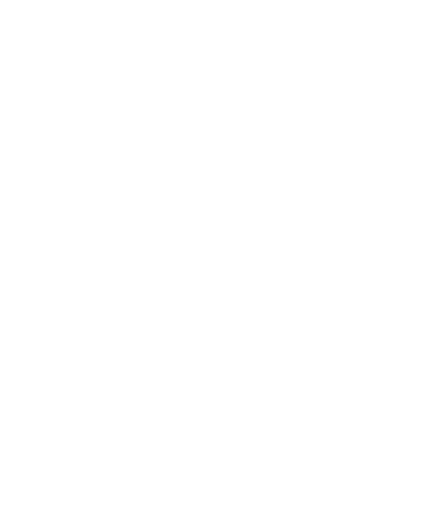 Diario Oficialdel Gobierno del Estado de YucatánEdición EspecialDirección: Calle 90 No. 498-A entre 61 A y 63 Colonia Bojórquez, Mérida, Yucatán.C.P. 97240. Tel: 930-30-23Publicación periódica: Permiso No. 0100921. Características: 111182816. Autorizado por SEPOMEX Director: Lic. Alfredo Teyer Mercado.S I N	T E X T O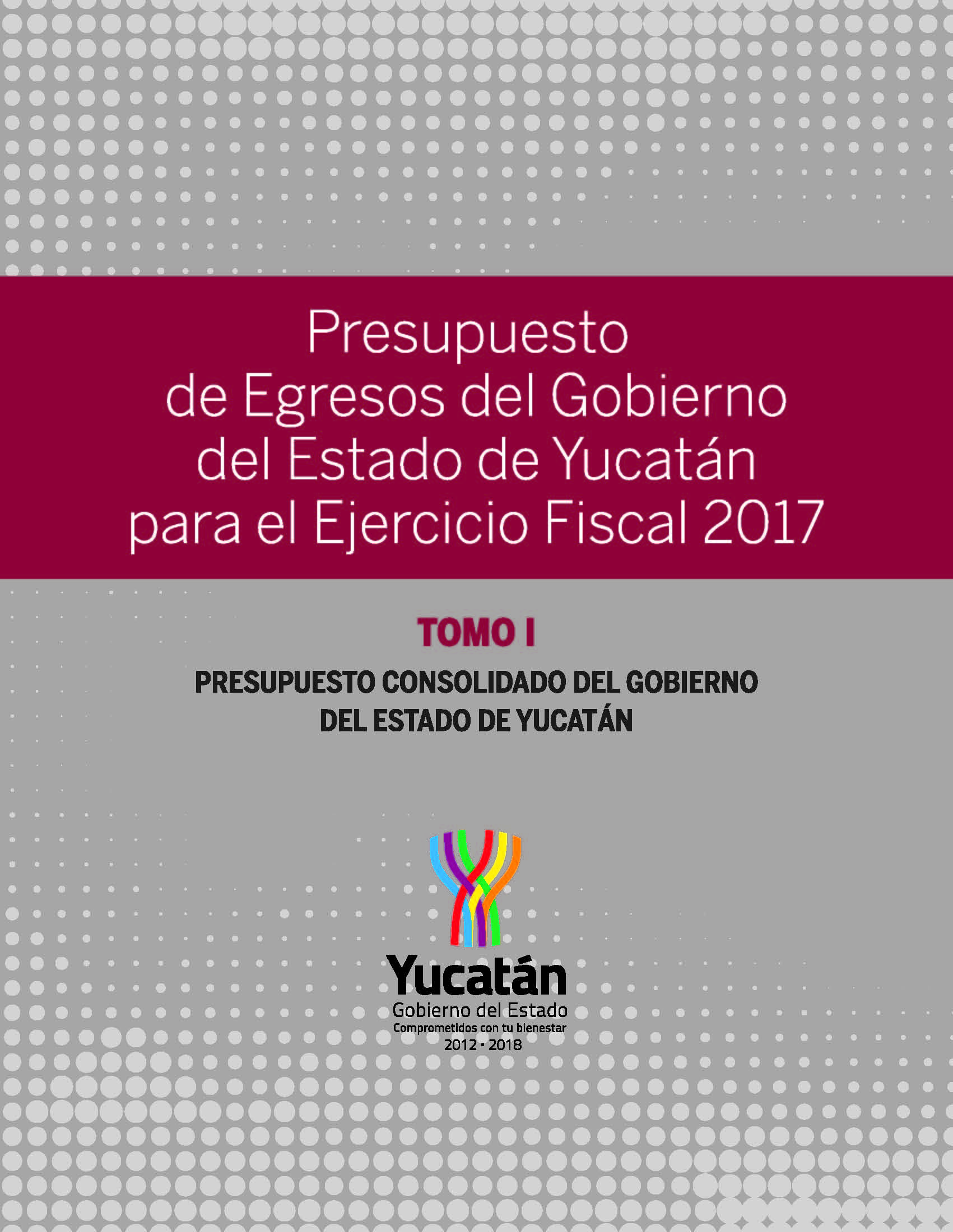 TOMO I. Presupuesto Consolidado del Gobierno del Estado de YucatánÍNDICE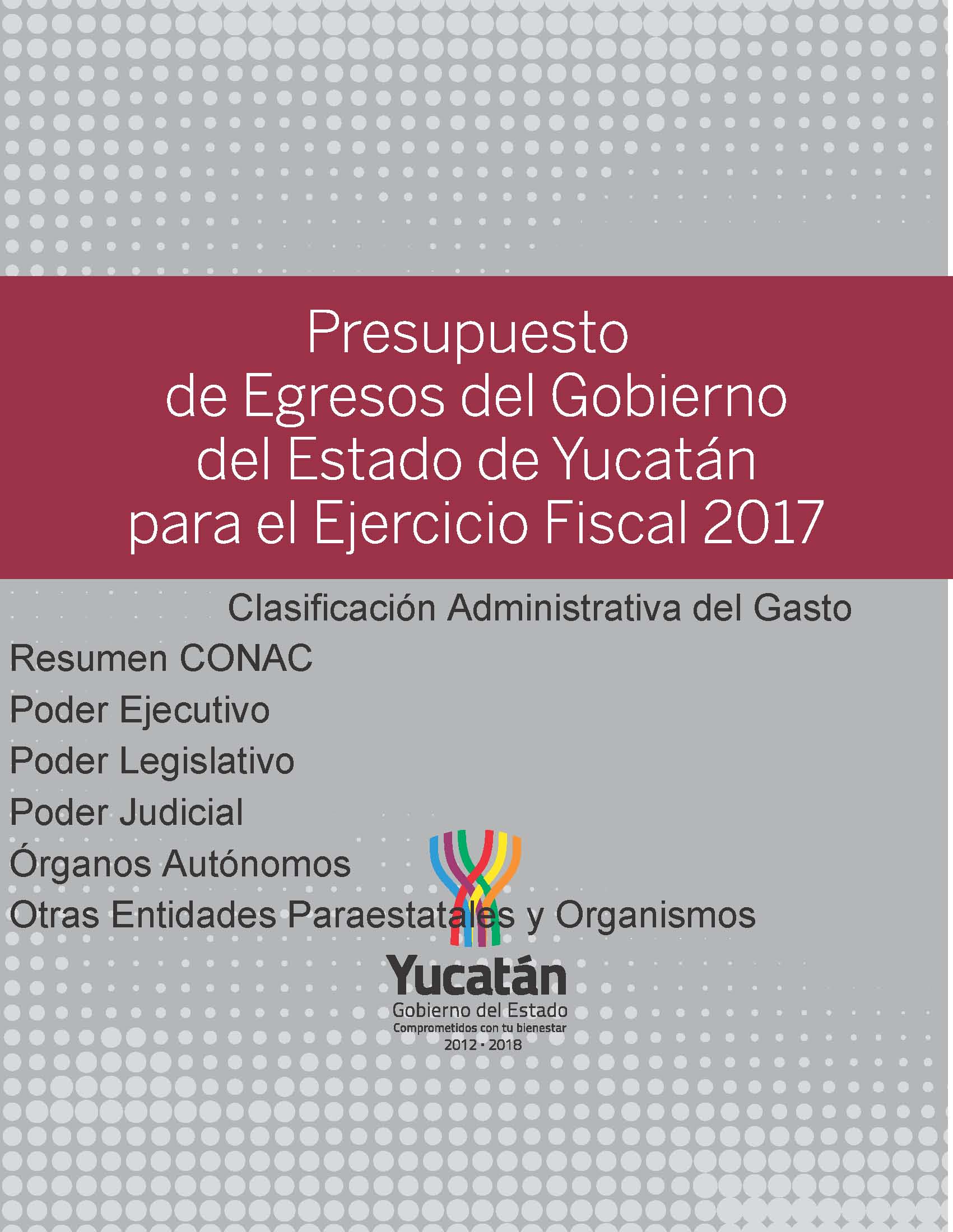 Clasificación Administrativa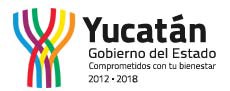 Poder EjecutivoResto del presupuesto:	15,513,511,698Total del presupuesto:39,922,727,687Resto del presupuesto:Total del presupuesto:39,715,749,45139,922,727,687Resto del presupuesto:39,392,635,271Total del presupuesto:	39,922,727,687Resto del presupuesto:Total del presupuesto:37,019,677,72839,922,727,687Resto del presupuesto:Total del presupuesto:28,049,336,60039,922,727,687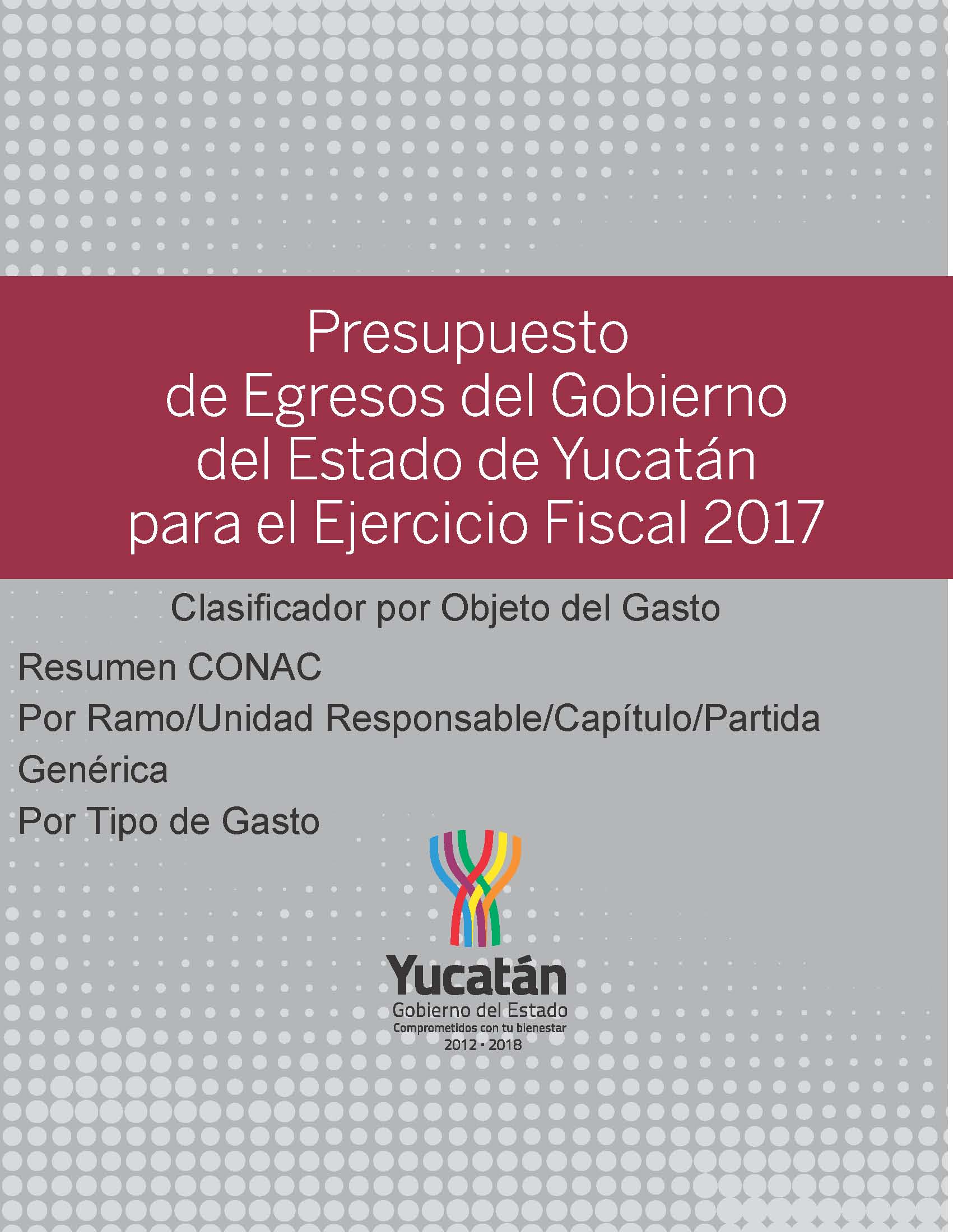 Judicial / Organismos Autónomos/OtrasEntidades Paraestatales y Organismos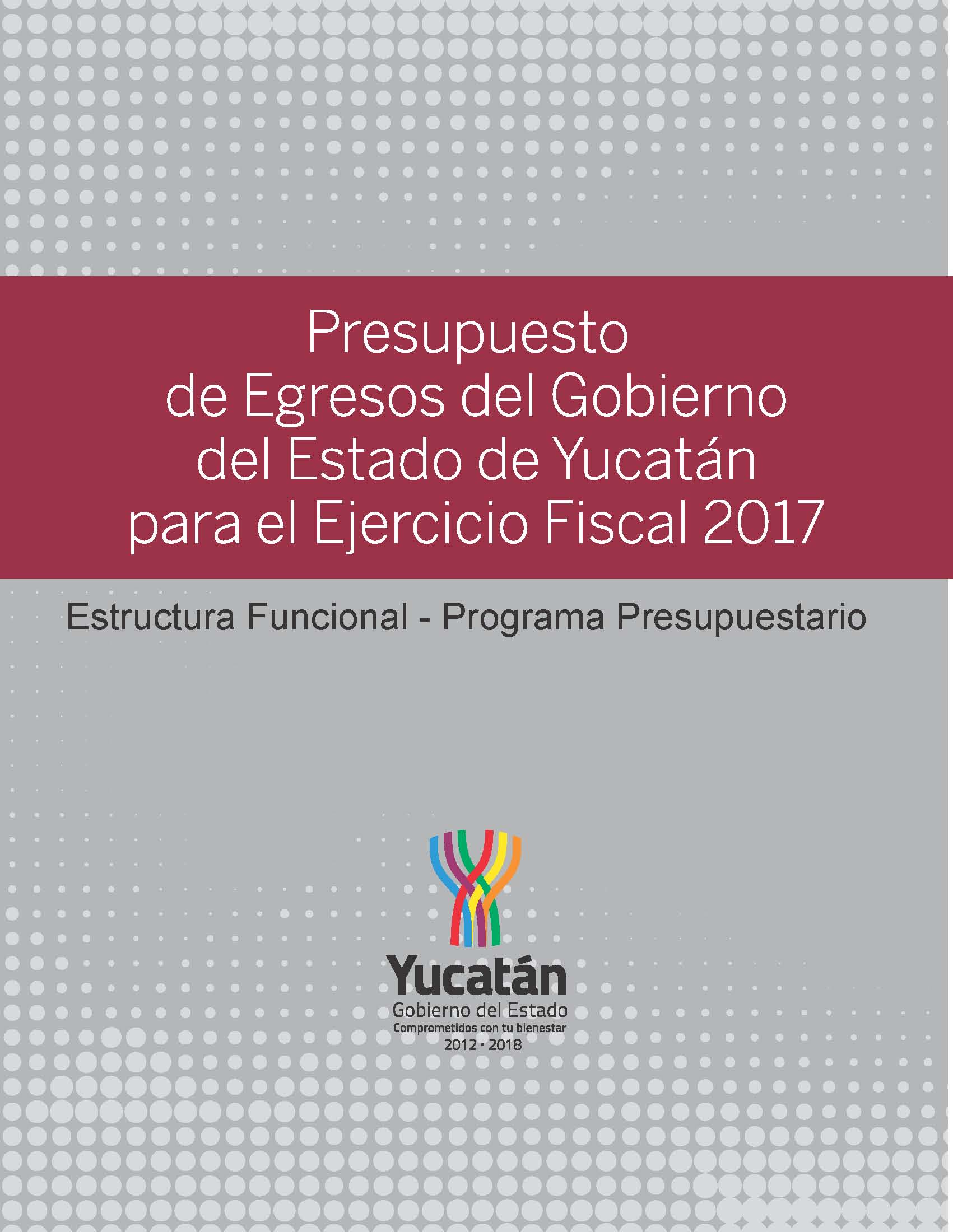 FTotal del presupuesto:39,922,727,687Tipo de Programa	ImporteReferencias:S	Sujetos a Reglas de Operación U	Otros subsidiosE	Prestación de Servicios Públicos B	Provisión de Bienes PúblicosP	Planeación, seguimiento y evaluación de políticas públicas F	Promoción y FomentoG	Regulación y supervisiónA	Funciones de las Fuerzas Armadas (Únicamente Gobierno Federal) R	EspecíficosK	Proyectos de InversiónM	Apoyo al proceso presupuestario y para mejorar la eficiencia institucional O	Apoyo a la función pública y al mejoramiento de la gestiónW	Operaciones ajenasL	Obligaciones de cumplimiento de resolución jurisdiccional N	Desastres naturalesJ	Pensiones y jubilacionesT	Aportaciones a la seguridad socialAportaciones a fondos de estabilizaciónAportaciones a fondos de inversión y reestructura de pensiones I	Gasto FederalizadoParticipaciones a entidades federativas y municipiosCosto financiero, deuda o apoyos a deudores y ahorradores de la banca H	Adeudos de ejercicios fiscales anterioresS I N	T E X T OEDICIÓN ELABORADA EN LA DIRECCIÓN DEL DIARIO OFICIAL DEL GOBIERNO DEL ESTADO.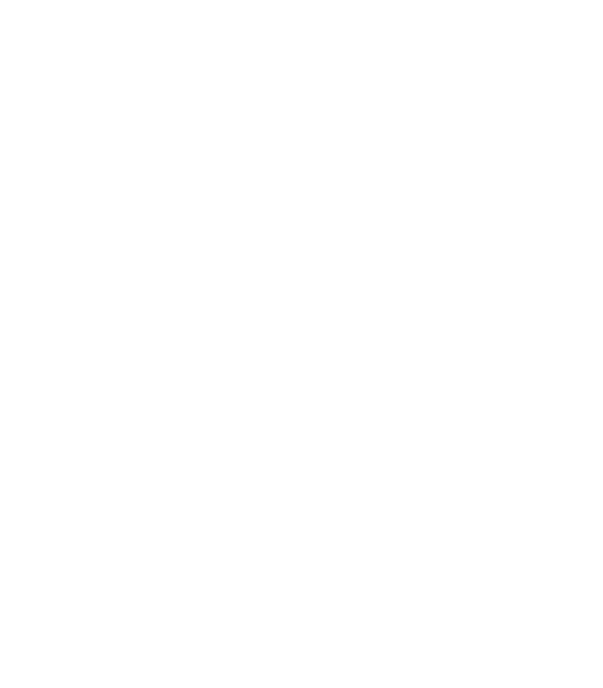 CLASIFICACIÓN ADMINISTRATIVAIMPORTEPODER EJECUTIVO24,409,215,989PODER LEGISLATIVO206,978,236PODER JUDICIAL530,092,416ORGANISMOS  AUTÓNOMOS2,903,049,959OTRAS ENTIDADES PARAESTATALES Y ORGANISMOS11,873,391,087Total del presupuesto39,922,727,687PODER EJECUTIVOIMPORTEDESPACHO DEL GOBERNADOR33,282,023SECRETARÍA GENERAL DE GOBIERNO1,278,658,781SECRETARÍA DE OBRAS PÚBLICAS99,803,910SECRETARÍA DE SEGURIDAD PÚBLICA2,636,529,835SECRETARÍA DE EDUCACIÓN9,368,519,304FISCALÍA GENERAL DEL ESTADO390,572,988SECRETARÍA DE DESARROLLO RURAL709,334,432SECRETARÍA DE FOMENTO ECONÓMICO457,479,512SECRETARÍA DE FOMENTO TURÍSTICO277,711,168SECRETARÍA DE DESARROLLO URBANO Y MEDIO AMBIENTE99,397,133SECRETARÍA DE LA CONTRALORÍA GENERAL85,149,009SECRETARÍA DE DESARROLLO SOCIAL631,136,018SECRETARÍA DE SALUD3,000,000JUBILACIONES Y PENSIONES679,639,999PARTICIPACIONES, APORTACIONES Y TRANSFERENCIAS A MUNICIPIOS5,575,078,450DEUDA PÚBLICA353,149,459CONSEJERÍA JURÍDICA174,329,338SECRETARÍA DE LA JUVENTUD48,111,504SECRETARÍA DEL TRABAJO Y PREVISIÓN SOCIAL93,790,651SECRETARÍA DE LA CULTURA Y LAS ARTES230,578,260SECRETARÍA DE ADMINISTRACIÓN Y FINANZAS978,891,116SECRETARIA DE INVESTIGACIÓN, INNOVACIÓN Y EDUCACIÓN SUPERIOR205,073,099Subtotal24,409,215,989PODER LEGISLATIVOIMPORTECONGRESO DEL ESTADOCONGRESO DEL ESTADODIRECCIÓN GENERAL DE ADMINISTRACIÓN Y FINANZAS INSTITUTO DE INVESTIGACIÓN LEGISLATIVAJUNTA DE GOBIERNO Y COORDINACIÓN POLÍTICA SECRETARÍA GENERAL DEL PODER LEGISLATIVOAUDITORÍA SUPERIOR DEL ESTADO DE YUCATÁNDIRECTOR DE AUDITORÍA A ENTIDADES DIRECTOR DE AUDITORÍA A MUNICIPIOS DIRECTOR DE AUDITORÍA AL DESEMPEÑO DIRECTOR DE EVALUACIÓN Y NORMATIVIDADDIRECTOR DE PLANEACIÓN ESTRATÉGICA, DESARROLLO INSTITUCIONAL Y CAPACITACIÓN DIRECTOR JURÍDICOOFICINA DEL AUDITOR SUPERIORTITULAR DE LA UNIDAD DE ADMINISTRACIÓN Y FINANZAS141,767,00082,887,07024,996,7506,704,18014,616,00012,563,00065,211,2363,008,6503,922,0632,683,6453,404,8334,571,7401,918,53516,421,87929,279,891Subtotal206,978,236PODER JUDICIALIMPORTETRIBUNAL SUPERIOR DE JUSTICIA144,906,319CONSEJO DE LA JUDICATURA DEL ESTADO DE YUCATÁN343,174,512TRIBUNAL DE JUSTICIA FISCAL Y ADMINISTRATIVA31,420,420TRIBUNAL DE LOS TRABAJADORES AL SERVICIO DEL ESTADO  Y MPIOS10,591,165Subtotal530,092,416ORGANISMOS AUTÓNOMOSIMPORTETRIBUNAL ELECTORAL DEL ESTADO DE YUCATÁN27,508,000INSTITUTO ELECTORAL Y DE PARTICIPACION CIUDADANA DE YUCATAN180,100,000COMISIÓN DE LOS DERECHOS HUMANOS DEL ESTADO DE YUCATÁN35,380,800INSTITUTO ESTATAL DE TRANSPARENCIA, ACCESO A LA INFORMACIÓN PÚBLICA Y PROTEC30,378,400UNIVERSIDAD AUTÓNOMA DE YUCATÁN2,629,682,759Subtotal2,903,049,959OTRAS ENTIDADES PARAESTATALES Y ORGANISMOSIMPORTEADMINISTRACIÓN DEL PATRIMONIO DE LA BENEFICENCIA PÚBLICA DEL ESTADO DE1,500,000.00YUCATÁNCASA DE LAS ARTESANÍAS DEL ESTADO DE YUCATÁN17,378,107.00CENTRO ESTATAL DE TRASPLANTES DE YUCATÁN2,673,000.00COLEGIO DE BACHILLERES DEL ESTADO DE YUCATÁN367,373,959.00COLEGIO DE EDUCACIÓN PROFESIONAL TÉCNICA DEL ESTADO DE YUCATÁN122,469,943.00COLEGIO DE ESTUDIOS CIENTÍFICOS Y TECNOLÓGICOS DEL ESTADO DE YUCATÁN116,268,199.00COMISIÓN EJECUTIVA ESTATAL DE ATENCIÓN A VICTIMAS11,154,807.00COORDINACIÓN METROPOLITANA DE YUCATÁN COMEY45,040,084.00ESCUELA SUPERIOR DE ARTES DE YUCATÁN32,001,844.00FIDEICOMISO GARANTE DE LA ORQUESTA SINFÓNICA DE YUCATÁN39,768,809.00FIDEICOMISO PARA LA PROMOCIÓN TURÍSTICA DEL ESTADO DE YUCATÁN38,132,806.00FÁBRICA DE POSTES DE YUCATÁN14,922,419.00HOSPITAL COMUNITARIO DE PETO YUCATAN33,424,159.00HOSPITAL COMUNITARIO DE TICUL YUCATÁN39,684,065.00HOSPITAL DE LA AMISTAD58,735,609.00INSTITUTO DE BECAS Y CRÉDITO EDUCATIVO DEL ESTADO DE YUCATÁN197,587,621.00INSTITUTO DE CAPACITACIÓN PARA EL TRABAJO DEL ESTADO DE YUCATÁN9,594,730.00INSTITUTO DE EDUCACIÓN PARA ADULTOS DEL ESTADO DE YUCATÁN123,606,504.00INSTITUTO DE HISTORIA Y MUSEOS DE YUCATÁN320,156,342.00INSTITUTO DE INFRAESTRUCTURA CARRETERA DE YUCATÁN505,789,500.00INSTITUTO DE SEGURIDAD JURÍDICA PATRIMONIAL DE YUCATÁN93,539,738.00INSTITUTO DE SEGURIDAD SOCIAL DE LOS TRABAJADORES DEL ESTADO DE YUCATÁN1,362,183,494.00INSTITUTO DE VIVIENDA DEL ESTADO DE YUCATÁN442,712,534.00INSTITUTO DEL DEPORTE DEL ESTADO DE YUCATÁN237,815,956.00INSTITUTO PARA LA IGUALDAD ENTRE MUJERES Y HOMBRES DE YUCATÁN47,091,819.00INSTITUTO PARA EL DESARROLLO DE LA CULTURA MAYA DEL ESTADO DE YUCATÁN20,056,936.00INSTITUTO PARA EL DESARROLLO Y CERTIFICACIÓN DE LA INFRAESTRUCTURA FÍSICA EDUCATIVA DE YUCATÁN29,435,518.00INSTITUTO PARA LA CONSTRUCCIÓN Y CONSERVACIÓN DE OBRA PÚBLICA EN YUCATÁN633,866,000.00INSTITUTO PROMOTOR DE FERIAS DE YUCATÁN128,098,869.00INSTITUTO TECNOLÓGICO SUPERIOR DE MOTUL62,439,780.00INSTITUTO TECNOLÓGICO SUPERIOR DE VALLADOLID38,858,292.00INSTITUTO TECNOLÓGICO SUPERIOR DEL SUR DEL ESTADO DE YUCATÁN37,669,819.00INSTITUTO TECNOLÓGICO SUPERIOR PROGRESO53,639,725.00INSTITUTO YUCATECO DE EMPRENDEDORES54,433,372.00JUNTA DE ASISTENCIA PRIVADA DEL ESTADO DE YUCATÁN6,690,000.00JUNTA DE AGUA POTABLE Y ALCANTARILLADO DE YUCATÁN614,593,516.00LA JUNTA DE ELECTRIFICACIÓN DEL ESTADO DE YUCATÁN32,843,744.00OPD SERVICIOS DE SALUD DE YUCATÁN4,560,180,673.00PATRONATO DE ASISTENCIA PARA LA REINSERCIÓN SOCIAL EN EL ESTADO DE YUCATÁN4,373,063.00PATRONATO DE LAS UNIDADES DE SERVICIOS CULTURALES Y TURÍSTICOS DEL ESTADO DE YUCATÁN143,911,080.00RÉGIMEN ESTATAL DE PROTECCIÓN SOCIAL EN SALUD YUCATÁN194,923,852.00SECRETARIA TÉCNICA DE PLANEACIÓN Y EVALUACIÓN.SISTEMA PARA EL DESARROLLO INTEGRAL DE LA FAMILIA EN YUCATÁN SISTEMA TELE YUCATÁN SA DE CVUNIVERSIDAD DE ORIENTE  UNIVERSIDAD POLITÉCNICA DE YUCATÁNUNIVERSIDAD TECNOLÓGICA DEL CENTRO UNIVERSIDAD TECNOLÓGICA DEL MAYAB UNIVERSIDAD TECNOLÓGICA DEL PONIENTE UNIVERSIDAD TECNOLÓGICA METROPOLITANA UNIVERSIDAD TECNOLÓGICA REGIONAL DEL SUR26,200,000.00527,580,449.0034,136,000.0041,318,517.0095,988,963.0022,877,298.0027,281,546.0033,530,838.00123,509,223.0044,347,966.00Subtotal11,873,391,087CAPÍTULO / CONCEPTO / PARTIDA GENÉRICAIMPORTE1000  SERVICIOS PERSONALES10,729,655,9231100  REMUNERACIONES AL PERSONAL DE CARÁCTER PERMANENTE5,712,385,1611130  SUELDOS BASE AL PERSONAL PERMANENTE5,712,385,1611200  REMUNERACIONES AL PERSONAL DE CARÁCTER TRANSITORIO670,333,5691210  HONORARIOS ASIMILABLES A SALARIOS42,914,5881220  SUELDOS BASE AL PERSONAL EVENTUAL626,428,9811230  RETRIBUCIONES POR SERVICIOS DE CARÁCTER SOCIAL990,0001300  REMUNERACIONES ADICIONALES Y ESPECIALES1,459,083,6551310  PRIMAS POR AÑOS DE SERVICIOS EFECTIVOS PRESTADOS22,478,3311320  PRIMAS DE VACACIONES, DOMINICAL Y GRATIFICACIÓN DE FIN DE AÑO939,137,7061330  HORAS EXTRAORDINARIAS5,243,3001340  COMPENSACIONES304,863,7271370  HONORARIOS ESPECIALES16,317,4591380  PARTICIPACIONES POR VIGILANCIA EN EL CUMPLIMIENTO DE LAS LEYES Y CUSTODIA DE VALORES171,043,1321400  SEGURIDAD SOCIAL777,446,9751410  APORTACIONES DE SEGURIDAD SOCIAL660,794,4191440  APORTACIONES PARA SEGUROS116,652,5561500  OTRAS PRESTACIONES SOCIALES Y ECONÓMICAS734,736,1741510  CUOTAS PARA EL FONDO DE AHORRO Y FONDO DE TRABAJO108,154,8721520  INDEMNIZACIONES5,055,6361540  PRESTACIONES CONTRACTUALES175,030,2841590  OTRAS PRESTACIONES SOCIALES Y ECONÓMICAS446,495,3821600  PREVISIONES316,001,2501610  PREVISIONES DE CARÁCTER LABORAL, ECONÓMICA Y DE SEGURIDAD SOCIAL316,001,2501700PAGOPAGODEESTÍMULOSESTÍMULOSESTÍMULOSESTÍMULOSESTÍMULOSESTÍMULOSAASERVIDORESSERVIDORESSERVIDORESSERVIDORESSERVIDORESSERVIDORESSERVIDORESPÚBLICOSPÚBLICOSPÚBLICOSPÚBLICOSPÚBLICOSPÚBLICOSPÚBLICOSPÚBLICOSPÚBLICOSPÚBLICOSPÚBLICOS1,059,669,1391710  ESTÍMULOS1710  ESTÍMULOS1710  ESTÍMULOS1710  ESTÍMULOS1710  ESTÍMULOS1710  ESTÍMULOS1710  ESTÍMULOS1710  ESTÍMULOS1710  ESTÍMULOS1710  ESTÍMULOS1710  ESTÍMULOS1710  ESTÍMULOS1710  ESTÍMULOS1710  ESTÍMULOS1710  ESTÍMULOS1710  ESTÍMULOS1710  ESTÍMULOS1710  ESTÍMULOS1710  ESTÍMULOS1710  ESTÍMULOS1710  ESTÍMULOS1710  ESTÍMULOS1710  ESTÍMULOS1710  ESTÍMULOS1710  ESTÍMULOS1710  ESTÍMULOS1710  ESTÍMULOS1710  ESTÍMULOS1710  ESTÍMULOS1710  ESTÍMULOS1,059,669,1392000  MATERIALES Y SUMINISTROS2000  MATERIALES Y SUMINISTROS2000  MATERIALES Y SUMINISTROS2000  MATERIALES Y SUMINISTROS2000  MATERIALES Y SUMINISTROS2000  MATERIALES Y SUMINISTROS2000  MATERIALES Y SUMINISTROS2000  MATERIALES Y SUMINISTROS2000  MATERIALES Y SUMINISTROS2000  MATERIALES Y SUMINISTROS2000  MATERIALES Y SUMINISTROS2000  MATERIALES Y SUMINISTROS2000  MATERIALES Y SUMINISTROS2000  MATERIALES Y SUMINISTROS2000  MATERIALES Y SUMINISTROS2000  MATERIALES Y SUMINISTROS2000  MATERIALES Y SUMINISTROS2000  MATERIALES Y SUMINISTROS2000  MATERIALES Y SUMINISTROS2000  MATERIALES Y SUMINISTROS2000  MATERIALES Y SUMINISTROS2000  MATERIALES Y SUMINISTROS2000  MATERIALES Y SUMINISTROS2000  MATERIALES Y SUMINISTROS2000  MATERIALES Y SUMINISTROS2000  MATERIALES Y SUMINISTROS2000  MATERIALES Y SUMINISTROS2000  MATERIALES Y SUMINISTROS2000  MATERIALES Y SUMINISTROS2000  MATERIALES Y SUMINISTROS912,874,7712100  MATERIALES DE ADMINISTRACIÓN, ARTÍCULOS OFICIALES2100  MATERIALES DE ADMINISTRACIÓN, ARTÍCULOS OFICIALES2100  MATERIALES DE ADMINISTRACIÓN, ARTÍCULOS OFICIALES2100  MATERIALES DE ADMINISTRACIÓN, ARTÍCULOS OFICIALES2100  MATERIALES DE ADMINISTRACIÓN, ARTÍCULOS OFICIALES2100  MATERIALES DE ADMINISTRACIÓN, ARTÍCULOS OFICIALES2100  MATERIALES DE ADMINISTRACIÓN, ARTÍCULOS OFICIALES2100  MATERIALES DE ADMINISTRACIÓN, ARTÍCULOS OFICIALES2100  MATERIALES DE ADMINISTRACIÓN, ARTÍCULOS OFICIALES2100  MATERIALES DE ADMINISTRACIÓN, ARTÍCULOS OFICIALES2100  MATERIALES DE ADMINISTRACIÓN, ARTÍCULOS OFICIALES2100  MATERIALES DE ADMINISTRACIÓN, ARTÍCULOS OFICIALES2100  MATERIALES DE ADMINISTRACIÓN, ARTÍCULOS OFICIALES2100  MATERIALES DE ADMINISTRACIÓN, ARTÍCULOS OFICIALES2100  MATERIALES DE ADMINISTRACIÓN, ARTÍCULOS OFICIALES2100  MATERIALES DE ADMINISTRACIÓN, ARTÍCULOS OFICIALES2100  MATERIALES DE ADMINISTRACIÓN, ARTÍCULOS OFICIALES2100  MATERIALES DE ADMINISTRACIÓN, ARTÍCULOS OFICIALESEMISIÓNEMISIÓNEMISIÓNDEDOCUMENTOSDOCUMENTOSDOCUMENTOSDOCUMENTOSDOCUMENTOSDOCUMENTOSDOCUMENTOSY310,613,2022110  MATERIALES, ÚTILES Y EQUIPOS MENORES DE2110  MATERIALES, ÚTILES Y EQUIPOS MENORES DE2110  MATERIALES, ÚTILES Y EQUIPOS MENORES DE2110  MATERIALES, ÚTILES Y EQUIPOS MENORES DE2110  MATERIALES, ÚTILES Y EQUIPOS MENORES DE2110  MATERIALES, ÚTILES Y EQUIPOS MENORES DE2110  MATERIALES, ÚTILES Y EQUIPOS MENORES DE2110  MATERIALES, ÚTILES Y EQUIPOS MENORES DE2110  MATERIALES, ÚTILES Y EQUIPOS MENORES DE2110  MATERIALES, ÚTILES Y EQUIPOS MENORES DE2110  MATERIALES, ÚTILES Y EQUIPOS MENORES DE2110  MATERIALES, ÚTILES Y EQUIPOS MENORES DE2110  MATERIALES, ÚTILES Y EQUIPOS MENORES DE2110  MATERIALES, ÚTILES Y EQUIPOS MENORES DE2110  MATERIALES, ÚTILES Y EQUIPOS MENORES DE2110  MATERIALES, ÚTILES Y EQUIPOS MENORES DE2110  MATERIALES, ÚTILES Y EQUIPOS MENORES DE2110  MATERIALES, ÚTILES Y EQUIPOS MENORES DE2110  MATERIALES, ÚTILES Y EQUIPOS MENORES DE2110  MATERIALES, ÚTILES Y EQUIPOS MENORES DE2110  MATERIALES, ÚTILES Y EQUIPOS MENORES DEOFICINAOFICINAOFICINAOFICINAOFICINAOFICINAOFICINAOFICINAOFICINA47,416,3662120  MATERIALES Y ÚTILES DE IMPRESIÓN Y REPRODUCCIÓN2120  MATERIALES Y ÚTILES DE IMPRESIÓN Y REPRODUCCIÓN2120  MATERIALES Y ÚTILES DE IMPRESIÓN Y REPRODUCCIÓN2120  MATERIALES Y ÚTILES DE IMPRESIÓN Y REPRODUCCIÓN2120  MATERIALES Y ÚTILES DE IMPRESIÓN Y REPRODUCCIÓN2120  MATERIALES Y ÚTILES DE IMPRESIÓN Y REPRODUCCIÓN2120  MATERIALES Y ÚTILES DE IMPRESIÓN Y REPRODUCCIÓN2120  MATERIALES Y ÚTILES DE IMPRESIÓN Y REPRODUCCIÓN2120  MATERIALES Y ÚTILES DE IMPRESIÓN Y REPRODUCCIÓN2120  MATERIALES Y ÚTILES DE IMPRESIÓN Y REPRODUCCIÓN2120  MATERIALES Y ÚTILES DE IMPRESIÓN Y REPRODUCCIÓN2120  MATERIALES Y ÚTILES DE IMPRESIÓN Y REPRODUCCIÓN2120  MATERIALES Y ÚTILES DE IMPRESIÓN Y REPRODUCCIÓN2120  MATERIALES Y ÚTILES DE IMPRESIÓN Y REPRODUCCIÓN2120  MATERIALES Y ÚTILES DE IMPRESIÓN Y REPRODUCCIÓN2120  MATERIALES Y ÚTILES DE IMPRESIÓN Y REPRODUCCIÓN2120  MATERIALES Y ÚTILES DE IMPRESIÓN Y REPRODUCCIÓN2120  MATERIALES Y ÚTILES DE IMPRESIÓN Y REPRODUCCIÓN2120  MATERIALES Y ÚTILES DE IMPRESIÓN Y REPRODUCCIÓN2120  MATERIALES Y ÚTILES DE IMPRESIÓN Y REPRODUCCIÓN2120  MATERIALES Y ÚTILES DE IMPRESIÓN Y REPRODUCCIÓN2120  MATERIALES Y ÚTILES DE IMPRESIÓN Y REPRODUCCIÓN2120  MATERIALES Y ÚTILES DE IMPRESIÓN Y REPRODUCCIÓN2120  MATERIALES Y ÚTILES DE IMPRESIÓN Y REPRODUCCIÓN2120  MATERIALES Y ÚTILES DE IMPRESIÓN Y REPRODUCCIÓN2120  MATERIALES Y ÚTILES DE IMPRESIÓN Y REPRODUCCIÓN2120  MATERIALES Y ÚTILES DE IMPRESIÓN Y REPRODUCCIÓN2120  MATERIALES Y ÚTILES DE IMPRESIÓN Y REPRODUCCIÓN2120  MATERIALES Y ÚTILES DE IMPRESIÓN Y REPRODUCCIÓN2120  MATERIALES Y ÚTILES DE IMPRESIÓN Y REPRODUCCIÓN6,162,1002130  MATERIAL ESTADÍSTICO Y GEOGRÁFICO2130  MATERIAL ESTADÍSTICO Y GEOGRÁFICO2130  MATERIAL ESTADÍSTICO Y GEOGRÁFICO2130  MATERIAL ESTADÍSTICO Y GEOGRÁFICO2130  MATERIAL ESTADÍSTICO Y GEOGRÁFICO2130  MATERIAL ESTADÍSTICO Y GEOGRÁFICO2130  MATERIAL ESTADÍSTICO Y GEOGRÁFICO2130  MATERIAL ESTADÍSTICO Y GEOGRÁFICO2130  MATERIAL ESTADÍSTICO Y GEOGRÁFICO2130  MATERIAL ESTADÍSTICO Y GEOGRÁFICO2130  MATERIAL ESTADÍSTICO Y GEOGRÁFICO2130  MATERIAL ESTADÍSTICO Y GEOGRÁFICO2130  MATERIAL ESTADÍSTICO Y GEOGRÁFICO2130  MATERIAL ESTADÍSTICO Y GEOGRÁFICO2130  MATERIAL ESTADÍSTICO Y GEOGRÁFICO2130  MATERIAL ESTADÍSTICO Y GEOGRÁFICO2130  MATERIAL ESTADÍSTICO Y GEOGRÁFICO2130  MATERIAL ESTADÍSTICO Y GEOGRÁFICO2130  MATERIAL ESTADÍSTICO Y GEOGRÁFICO2130  MATERIAL ESTADÍSTICO Y GEOGRÁFICO2130  MATERIAL ESTADÍSTICO Y GEOGRÁFICO2130  MATERIAL ESTADÍSTICO Y GEOGRÁFICO2130  MATERIAL ESTADÍSTICO Y GEOGRÁFICO2130  MATERIAL ESTADÍSTICO Y GEOGRÁFICO2130  MATERIAL ESTADÍSTICO Y GEOGRÁFICO2130  MATERIAL ESTADÍSTICO Y GEOGRÁFICO2130  MATERIAL ESTADÍSTICO Y GEOGRÁFICO2130  MATERIAL ESTADÍSTICO Y GEOGRÁFICO2130  MATERIAL ESTADÍSTICO Y GEOGRÁFICO2130  MATERIAL ESTADÍSTICO Y GEOGRÁFICO8,7002140  MATERIALES, ÚTILES Y EQUIPOS MENORES DE TECNOLOGÍAS DE LA INFORMACIÓN Y COMUNICACIONES2140  MATERIALES, ÚTILES Y EQUIPOS MENORES DE TECNOLOGÍAS DE LA INFORMACIÓN Y COMUNICACIONES2140  MATERIALES, ÚTILES Y EQUIPOS MENORES DE TECNOLOGÍAS DE LA INFORMACIÓN Y COMUNICACIONES2140  MATERIALES, ÚTILES Y EQUIPOS MENORES DE TECNOLOGÍAS DE LA INFORMACIÓN Y COMUNICACIONES2140  MATERIALES, ÚTILES Y EQUIPOS MENORES DE TECNOLOGÍAS DE LA INFORMACIÓN Y COMUNICACIONES2140  MATERIALES, ÚTILES Y EQUIPOS MENORES DE TECNOLOGÍAS DE LA INFORMACIÓN Y COMUNICACIONES2140  MATERIALES, ÚTILES Y EQUIPOS MENORES DE TECNOLOGÍAS DE LA INFORMACIÓN Y COMUNICACIONES2140  MATERIALES, ÚTILES Y EQUIPOS MENORES DE TECNOLOGÍAS DE LA INFORMACIÓN Y COMUNICACIONES2140  MATERIALES, ÚTILES Y EQUIPOS MENORES DE TECNOLOGÍAS DE LA INFORMACIÓN Y COMUNICACIONES2140  MATERIALES, ÚTILES Y EQUIPOS MENORES DE TECNOLOGÍAS DE LA INFORMACIÓN Y COMUNICACIONES2140  MATERIALES, ÚTILES Y EQUIPOS MENORES DE TECNOLOGÍAS DE LA INFORMACIÓN Y COMUNICACIONES2140  MATERIALES, ÚTILES Y EQUIPOS MENORES DE TECNOLOGÍAS DE LA INFORMACIÓN Y COMUNICACIONES2140  MATERIALES, ÚTILES Y EQUIPOS MENORES DE TECNOLOGÍAS DE LA INFORMACIÓN Y COMUNICACIONES2140  MATERIALES, ÚTILES Y EQUIPOS MENORES DE TECNOLOGÍAS DE LA INFORMACIÓN Y COMUNICACIONES2140  MATERIALES, ÚTILES Y EQUIPOS MENORES DE TECNOLOGÍAS DE LA INFORMACIÓN Y COMUNICACIONES2140  MATERIALES, ÚTILES Y EQUIPOS MENORES DE TECNOLOGÍAS DE LA INFORMACIÓN Y COMUNICACIONES2140  MATERIALES, ÚTILES Y EQUIPOS MENORES DE TECNOLOGÍAS DE LA INFORMACIÓN Y COMUNICACIONES2140  MATERIALES, ÚTILES Y EQUIPOS MENORES DE TECNOLOGÍAS DE LA INFORMACIÓN Y COMUNICACIONES2140  MATERIALES, ÚTILES Y EQUIPOS MENORES DE TECNOLOGÍAS DE LA INFORMACIÓN Y COMUNICACIONES2140  MATERIALES, ÚTILES Y EQUIPOS MENORES DE TECNOLOGÍAS DE LA INFORMACIÓN Y COMUNICACIONES2140  MATERIALES, ÚTILES Y EQUIPOS MENORES DE TECNOLOGÍAS DE LA INFORMACIÓN Y COMUNICACIONES2140  MATERIALES, ÚTILES Y EQUIPOS MENORES DE TECNOLOGÍAS DE LA INFORMACIÓN Y COMUNICACIONES2140  MATERIALES, ÚTILES Y EQUIPOS MENORES DE TECNOLOGÍAS DE LA INFORMACIÓN Y COMUNICACIONES2140  MATERIALES, ÚTILES Y EQUIPOS MENORES DE TECNOLOGÍAS DE LA INFORMACIÓN Y COMUNICACIONES2140  MATERIALES, ÚTILES Y EQUIPOS MENORES DE TECNOLOGÍAS DE LA INFORMACIÓN Y COMUNICACIONES2140  MATERIALES, ÚTILES Y EQUIPOS MENORES DE TECNOLOGÍAS DE LA INFORMACIÓN Y COMUNICACIONES2140  MATERIALES, ÚTILES Y EQUIPOS MENORES DE TECNOLOGÍAS DE LA INFORMACIÓN Y COMUNICACIONES2140  MATERIALES, ÚTILES Y EQUIPOS MENORES DE TECNOLOGÍAS DE LA INFORMACIÓN Y COMUNICACIONES2140  MATERIALES, ÚTILES Y EQUIPOS MENORES DE TECNOLOGÍAS DE LA INFORMACIÓN Y COMUNICACIONES2140  MATERIALES, ÚTILES Y EQUIPOS MENORES DE TECNOLOGÍAS DE LA INFORMACIÓN Y COMUNICACIONES34,759,74121502150MATERIALMATERIALMATERIALMATERIALIMPRESO EIMPRESO EIMPRESO EIMPRESO EIMPRESO EINFORMACIÓNINFORMACIÓNINFORMACIÓNINFORMACIÓNINFORMACIÓNINFORMACIÓNINFORMACIÓNDIGITALDIGITALDIGITALDIGITALDIGITALDIGITALDIGITALDIGITALDIGITALDIGITALDIGITALDIGITAL4,681,0462160  MATERIAL DE LIMPIEZA2160  MATERIAL DE LIMPIEZA2160  MATERIAL DE LIMPIEZA2160  MATERIAL DE LIMPIEZA2160  MATERIAL DE LIMPIEZA2160  MATERIAL DE LIMPIEZA2160  MATERIAL DE LIMPIEZA2160  MATERIAL DE LIMPIEZA2160  MATERIAL DE LIMPIEZA2160  MATERIAL DE LIMPIEZA2160  MATERIAL DE LIMPIEZA2160  MATERIAL DE LIMPIEZA2160  MATERIAL DE LIMPIEZA2160  MATERIAL DE LIMPIEZA2160  MATERIAL DE LIMPIEZA2160  MATERIAL DE LIMPIEZA2160  MATERIAL DE LIMPIEZA2160  MATERIAL DE LIMPIEZA2160  MATERIAL DE LIMPIEZA2160  MATERIAL DE LIMPIEZA2160  MATERIAL DE LIMPIEZA2160  MATERIAL DE LIMPIEZA2160  MATERIAL DE LIMPIEZA2160  MATERIAL DE LIMPIEZA2160  MATERIAL DE LIMPIEZA2160  MATERIAL DE LIMPIEZA2160  MATERIAL DE LIMPIEZA2160  MATERIAL DE LIMPIEZA2160  MATERIAL DE LIMPIEZA2160  MATERIAL DE LIMPIEZA23,238,94521702170MATERIALESMATERIALESMATERIALESMATERIALESMATERIALESYÚTILESÚTILESÚTILESDEDEENSEÑANZAENSEÑANZAENSEÑANZAENSEÑANZAENSEÑANZAENSEÑANZAENSEÑANZAENSEÑANZAENSEÑANZAENSEÑANZAENSEÑANZAENSEÑANZAENSEÑANZAENSEÑANZAENSEÑANZAENSEÑANZAENSEÑANZA22,422,82921802180MATERIALESMATERIALESMATERIALESMATERIALESMATERIALESPARA EL REGISTRO E IDENTIFICACIÓNPARA EL REGISTRO E IDENTIFICACIÓNPARA EL REGISTRO E IDENTIFICACIÓNPARA EL REGISTRO E IDENTIFICACIÓNPARA EL REGISTRO E IDENTIFICACIÓNPARA EL REGISTRO E IDENTIFICACIÓNPARA EL REGISTRO E IDENTIFICACIÓNPARA EL REGISTRO E IDENTIFICACIÓNPARA EL REGISTRO E IDENTIFICACIÓNPARA EL REGISTRO E IDENTIFICACIÓNPARA EL REGISTRO E IDENTIFICACIÓNPARA EL REGISTRO E IDENTIFICACIÓNPARA EL REGISTRO E IDENTIFICACIÓNPARA EL REGISTRO E IDENTIFICACIÓNPARA EL REGISTRO E IDENTIFICACIÓNPARA EL REGISTRO E IDENTIFICACIÓNDEDEBIENESBIENESYPERSONASPERSONAS171,923,4752200  ALIMENTOS Y UTENSILIOS2200  ALIMENTOS Y UTENSILIOS2200  ALIMENTOS Y UTENSILIOS2200  ALIMENTOS Y UTENSILIOS2200  ALIMENTOS Y UTENSILIOS2200  ALIMENTOS Y UTENSILIOS2200  ALIMENTOS Y UTENSILIOS2200  ALIMENTOS Y UTENSILIOS2200  ALIMENTOS Y UTENSILIOS2200  ALIMENTOS Y UTENSILIOS2200  ALIMENTOS Y UTENSILIOS2200  ALIMENTOS Y UTENSILIOS2200  ALIMENTOS Y UTENSILIOS2200  ALIMENTOS Y UTENSILIOS2200  ALIMENTOS Y UTENSILIOS2200  ALIMENTOS Y UTENSILIOS2200  ALIMENTOS Y UTENSILIOS2200  ALIMENTOS Y UTENSILIOS2200  ALIMENTOS Y UTENSILIOS2200  ALIMENTOS Y UTENSILIOS2200  ALIMENTOS Y UTENSILIOS2200  ALIMENTOS Y UTENSILIOS2200  ALIMENTOS Y UTENSILIOS2200  ALIMENTOS Y UTENSILIOS2200  ALIMENTOS Y UTENSILIOS2200  ALIMENTOS Y UTENSILIOS2200  ALIMENTOS Y UTENSILIOS2200  ALIMENTOS Y UTENSILIOS2200  ALIMENTOS Y UTENSILIOS2200  ALIMENTOS Y UTENSILIOS120,244,7072210  PRODUCTOS ALIMENTICIOS PARA PERSONAS2210  PRODUCTOS ALIMENTICIOS PARA PERSONAS2210  PRODUCTOS ALIMENTICIOS PARA PERSONAS2210  PRODUCTOS ALIMENTICIOS PARA PERSONAS2210  PRODUCTOS ALIMENTICIOS PARA PERSONAS2210  PRODUCTOS ALIMENTICIOS PARA PERSONAS2210  PRODUCTOS ALIMENTICIOS PARA PERSONAS2210  PRODUCTOS ALIMENTICIOS PARA PERSONAS2210  PRODUCTOS ALIMENTICIOS PARA PERSONAS2210  PRODUCTOS ALIMENTICIOS PARA PERSONAS2210  PRODUCTOS ALIMENTICIOS PARA PERSONAS2210  PRODUCTOS ALIMENTICIOS PARA PERSONAS2210  PRODUCTOS ALIMENTICIOS PARA PERSONAS2210  PRODUCTOS ALIMENTICIOS PARA PERSONAS2210  PRODUCTOS ALIMENTICIOS PARA PERSONAS2210  PRODUCTOS ALIMENTICIOS PARA PERSONAS2210  PRODUCTOS ALIMENTICIOS PARA PERSONAS2210  PRODUCTOS ALIMENTICIOS PARA PERSONAS2210  PRODUCTOS ALIMENTICIOS PARA PERSONAS2210  PRODUCTOS ALIMENTICIOS PARA PERSONAS2210  PRODUCTOS ALIMENTICIOS PARA PERSONAS2210  PRODUCTOS ALIMENTICIOS PARA PERSONAS2210  PRODUCTOS ALIMENTICIOS PARA PERSONAS2210  PRODUCTOS ALIMENTICIOS PARA PERSONAS2210  PRODUCTOS ALIMENTICIOS PARA PERSONAS2210  PRODUCTOS ALIMENTICIOS PARA PERSONAS2210  PRODUCTOS ALIMENTICIOS PARA PERSONAS2210  PRODUCTOS ALIMENTICIOS PARA PERSONAS2210  PRODUCTOS ALIMENTICIOS PARA PERSONAS2210  PRODUCTOS ALIMENTICIOS PARA PERSONAS118,669,6732220  PRODUCTOS ALIMENTICIOS PARA ANIMALES2220  PRODUCTOS ALIMENTICIOS PARA ANIMALES2220  PRODUCTOS ALIMENTICIOS PARA ANIMALES2220  PRODUCTOS ALIMENTICIOS PARA ANIMALES2220  PRODUCTOS ALIMENTICIOS PARA ANIMALES2220  PRODUCTOS ALIMENTICIOS PARA ANIMALES2220  PRODUCTOS ALIMENTICIOS PARA ANIMALES2220  PRODUCTOS ALIMENTICIOS PARA ANIMALES2220  PRODUCTOS ALIMENTICIOS PARA ANIMALES2220  PRODUCTOS ALIMENTICIOS PARA ANIMALES2220  PRODUCTOS ALIMENTICIOS PARA ANIMALES2220  PRODUCTOS ALIMENTICIOS PARA ANIMALES2220  PRODUCTOS ALIMENTICIOS PARA ANIMALES2220  PRODUCTOS ALIMENTICIOS PARA ANIMALES2220  PRODUCTOS ALIMENTICIOS PARA ANIMALES2220  PRODUCTOS ALIMENTICIOS PARA ANIMALES2220  PRODUCTOS ALIMENTICIOS PARA ANIMALES2220  PRODUCTOS ALIMENTICIOS PARA ANIMALES2220  PRODUCTOS ALIMENTICIOS PARA ANIMALES2220  PRODUCTOS ALIMENTICIOS PARA ANIMALES2220  PRODUCTOS ALIMENTICIOS PARA ANIMALES2220  PRODUCTOS ALIMENTICIOS PARA ANIMALES2220  PRODUCTOS ALIMENTICIOS PARA ANIMALES2220  PRODUCTOS ALIMENTICIOS PARA ANIMALES2220  PRODUCTOS ALIMENTICIOS PARA ANIMALES2220  PRODUCTOS ALIMENTICIOS PARA ANIMALES2220  PRODUCTOS ALIMENTICIOS PARA ANIMALES2220  PRODUCTOS ALIMENTICIOS PARA ANIMALES2220  PRODUCTOS ALIMENTICIOS PARA ANIMALES2220  PRODUCTOS ALIMENTICIOS PARA ANIMALES718,02122302230UTENSILIOSUTENSILIOSUTENSILIOSUTENSILIOSUTENSILIOSPARAPARAELSERVICIOSERVICIOSERVICIOSERVICIOSERVICIODEDEALIMENTACIÓNALIMENTACIÓNALIMENTACIÓNALIMENTACIÓNALIMENTACIÓNALIMENTACIÓNALIMENTACIÓNALIMENTACIÓNALIMENTACIÓNALIMENTACIÓNALIMENTACIÓNALIMENTACIÓNALIMENTACIÓN857,0132300  MATERIAS PRIMAS Y MATERIALES DE PRODUCCIÓN2300  MATERIAS PRIMAS Y MATERIALES DE PRODUCCIÓN2300  MATERIAS PRIMAS Y MATERIALES DE PRODUCCIÓN2300  MATERIAS PRIMAS Y MATERIALES DE PRODUCCIÓN2300  MATERIAS PRIMAS Y MATERIALES DE PRODUCCIÓN2300  MATERIAS PRIMAS Y MATERIALES DE PRODUCCIÓN2300  MATERIAS PRIMAS Y MATERIALES DE PRODUCCIÓN2300  MATERIAS PRIMAS Y MATERIALES DE PRODUCCIÓN2300  MATERIAS PRIMAS Y MATERIALES DE PRODUCCIÓN2300  MATERIAS PRIMAS Y MATERIALES DE PRODUCCIÓN2300  MATERIAS PRIMAS Y MATERIALES DE PRODUCCIÓN2300  MATERIAS PRIMAS Y MATERIALES DE PRODUCCIÓN2300  MATERIAS PRIMAS Y MATERIALES DE PRODUCCIÓN2300  MATERIAS PRIMAS Y MATERIALES DE PRODUCCIÓN2300  MATERIAS PRIMAS Y MATERIALES DE PRODUCCIÓN2300  MATERIAS PRIMAS Y MATERIALES DE PRODUCCIÓN2300  MATERIAS PRIMAS Y MATERIALES DE PRODUCCIÓN2300  MATERIAS PRIMAS Y MATERIALES DE PRODUCCIÓN2300  MATERIAS PRIMAS Y MATERIALES DE PRODUCCIÓN2300  MATERIAS PRIMAS Y MATERIALES DE PRODUCCIÓN2300  MATERIAS PRIMAS Y MATERIALES DE PRODUCCIÓN2300  MATERIAS PRIMAS Y MATERIALES DE PRODUCCIÓN2300  MATERIAS PRIMAS Y MATERIALES DE PRODUCCIÓN2300  MATERIAS PRIMAS Y MATERIALES DE PRODUCCIÓNYYCOMERCIALIZACIÓNCOMERCIALIZACIÓNCOMERCIALIZACIÓNCOMERCIALIZACIÓN614,5002340  COMBUSTIBLES, LUBRICANTES, ADITIVOS, CARBÓN Y SUS DERIVADOS ADQUIRIDOS COMO MATERIA PRIMA2340  COMBUSTIBLES, LUBRICANTES, ADITIVOS, CARBÓN Y SUS DERIVADOS ADQUIRIDOS COMO MATERIA PRIMA2340  COMBUSTIBLES, LUBRICANTES, ADITIVOS, CARBÓN Y SUS DERIVADOS ADQUIRIDOS COMO MATERIA PRIMA2340  COMBUSTIBLES, LUBRICANTES, ADITIVOS, CARBÓN Y SUS DERIVADOS ADQUIRIDOS COMO MATERIA PRIMA2340  COMBUSTIBLES, LUBRICANTES, ADITIVOS, CARBÓN Y SUS DERIVADOS ADQUIRIDOS COMO MATERIA PRIMA2340  COMBUSTIBLES, LUBRICANTES, ADITIVOS, CARBÓN Y SUS DERIVADOS ADQUIRIDOS COMO MATERIA PRIMA2340  COMBUSTIBLES, LUBRICANTES, ADITIVOS, CARBÓN Y SUS DERIVADOS ADQUIRIDOS COMO MATERIA PRIMA2340  COMBUSTIBLES, LUBRICANTES, ADITIVOS, CARBÓN Y SUS DERIVADOS ADQUIRIDOS COMO MATERIA PRIMA2340  COMBUSTIBLES, LUBRICANTES, ADITIVOS, CARBÓN Y SUS DERIVADOS ADQUIRIDOS COMO MATERIA PRIMA2340  COMBUSTIBLES, LUBRICANTES, ADITIVOS, CARBÓN Y SUS DERIVADOS ADQUIRIDOS COMO MATERIA PRIMA2340  COMBUSTIBLES, LUBRICANTES, ADITIVOS, CARBÓN Y SUS DERIVADOS ADQUIRIDOS COMO MATERIA PRIMA2340  COMBUSTIBLES, LUBRICANTES, ADITIVOS, CARBÓN Y SUS DERIVADOS ADQUIRIDOS COMO MATERIA PRIMA2340  COMBUSTIBLES, LUBRICANTES, ADITIVOS, CARBÓN Y SUS DERIVADOS ADQUIRIDOS COMO MATERIA PRIMA2340  COMBUSTIBLES, LUBRICANTES, ADITIVOS, CARBÓN Y SUS DERIVADOS ADQUIRIDOS COMO MATERIA PRIMA2340  COMBUSTIBLES, LUBRICANTES, ADITIVOS, CARBÓN Y SUS DERIVADOS ADQUIRIDOS COMO MATERIA PRIMA2340  COMBUSTIBLES, LUBRICANTES, ADITIVOS, CARBÓN Y SUS DERIVADOS ADQUIRIDOS COMO MATERIA PRIMA2340  COMBUSTIBLES, LUBRICANTES, ADITIVOS, CARBÓN Y SUS DERIVADOS ADQUIRIDOS COMO MATERIA PRIMA2340  COMBUSTIBLES, LUBRICANTES, ADITIVOS, CARBÓN Y SUS DERIVADOS ADQUIRIDOS COMO MATERIA PRIMA2340  COMBUSTIBLES, LUBRICANTES, ADITIVOS, CARBÓN Y SUS DERIVADOS ADQUIRIDOS COMO MATERIA PRIMA2340  COMBUSTIBLES, LUBRICANTES, ADITIVOS, CARBÓN Y SUS DERIVADOS ADQUIRIDOS COMO MATERIA PRIMA2340  COMBUSTIBLES, LUBRICANTES, ADITIVOS, CARBÓN Y SUS DERIVADOS ADQUIRIDOS COMO MATERIA PRIMA2340  COMBUSTIBLES, LUBRICANTES, ADITIVOS, CARBÓN Y SUS DERIVADOS ADQUIRIDOS COMO MATERIA PRIMA2340  COMBUSTIBLES, LUBRICANTES, ADITIVOS, CARBÓN Y SUS DERIVADOS ADQUIRIDOS COMO MATERIA PRIMA2340  COMBUSTIBLES, LUBRICANTES, ADITIVOS, CARBÓN Y SUS DERIVADOS ADQUIRIDOS COMO MATERIA PRIMA2340  COMBUSTIBLES, LUBRICANTES, ADITIVOS, CARBÓN Y SUS DERIVADOS ADQUIRIDOS COMO MATERIA PRIMA2340  COMBUSTIBLES, LUBRICANTES, ADITIVOS, CARBÓN Y SUS DERIVADOS ADQUIRIDOS COMO MATERIA PRIMA2340  COMBUSTIBLES, LUBRICANTES, ADITIVOS, CARBÓN Y SUS DERIVADOS ADQUIRIDOS COMO MATERIA PRIMA2340  COMBUSTIBLES, LUBRICANTES, ADITIVOS, CARBÓN Y SUS DERIVADOS ADQUIRIDOS COMO MATERIA PRIMA2340  COMBUSTIBLES, LUBRICANTES, ADITIVOS, CARBÓN Y SUS DERIVADOS ADQUIRIDOS COMO MATERIA PRIMA2340  COMBUSTIBLES, LUBRICANTES, ADITIVOS, CARBÓN Y SUS DERIVADOS ADQUIRIDOS COMO MATERIA PRIMA24,00023902390OTROSOTROSPRODUCTOSPRODUCTOSPRODUCTOSPRODUCTOSPRODUCTOSPRODUCTOSADQUIRIDOSADQUIRIDOSADQUIRIDOSADQUIRIDOSADQUIRIDOSADQUIRIDOSCOMOCOMOCOMOCOMOMATERIAMATERIAPRIMAPRIMAPRIMAPRIMAPRIMAPRIMAPRIMAPRIMA590,5002400  MATERIALES Y ARTÍCULOS DE CONSTRUCCIÓN Y DE REPARACIÓN2400  MATERIALES Y ARTÍCULOS DE CONSTRUCCIÓN Y DE REPARACIÓN2400  MATERIALES Y ARTÍCULOS DE CONSTRUCCIÓN Y DE REPARACIÓN2400  MATERIALES Y ARTÍCULOS DE CONSTRUCCIÓN Y DE REPARACIÓN2400  MATERIALES Y ARTÍCULOS DE CONSTRUCCIÓN Y DE REPARACIÓN2400  MATERIALES Y ARTÍCULOS DE CONSTRUCCIÓN Y DE REPARACIÓN2400  MATERIALES Y ARTÍCULOS DE CONSTRUCCIÓN Y DE REPARACIÓN2400  MATERIALES Y ARTÍCULOS DE CONSTRUCCIÓN Y DE REPARACIÓN2400  MATERIALES Y ARTÍCULOS DE CONSTRUCCIÓN Y DE REPARACIÓN2400  MATERIALES Y ARTÍCULOS DE CONSTRUCCIÓN Y DE REPARACIÓN2400  MATERIALES Y ARTÍCULOS DE CONSTRUCCIÓN Y DE REPARACIÓN2400  MATERIALES Y ARTÍCULOS DE CONSTRUCCIÓN Y DE REPARACIÓN2400  MATERIALES Y ARTÍCULOS DE CONSTRUCCIÓN Y DE REPARACIÓN2400  MATERIALES Y ARTÍCULOS DE CONSTRUCCIÓN Y DE REPARACIÓN2400  MATERIALES Y ARTÍCULOS DE CONSTRUCCIÓN Y DE REPARACIÓN2400  MATERIALES Y ARTÍCULOS DE CONSTRUCCIÓN Y DE REPARACIÓN2400  MATERIALES Y ARTÍCULOS DE CONSTRUCCIÓN Y DE REPARACIÓN2400  MATERIALES Y ARTÍCULOS DE CONSTRUCCIÓN Y DE REPARACIÓN2400  MATERIALES Y ARTÍCULOS DE CONSTRUCCIÓN Y DE REPARACIÓN2400  MATERIALES Y ARTÍCULOS DE CONSTRUCCIÓN Y DE REPARACIÓN2400  MATERIALES Y ARTÍCULOS DE CONSTRUCCIÓN Y DE REPARACIÓN2400  MATERIALES Y ARTÍCULOS DE CONSTRUCCIÓN Y DE REPARACIÓN2400  MATERIALES Y ARTÍCULOS DE CONSTRUCCIÓN Y DE REPARACIÓN2400  MATERIALES Y ARTÍCULOS DE CONSTRUCCIÓN Y DE REPARACIÓN2400  MATERIALES Y ARTÍCULOS DE CONSTRUCCIÓN Y DE REPARACIÓN2400  MATERIALES Y ARTÍCULOS DE CONSTRUCCIÓN Y DE REPARACIÓN2400  MATERIALES Y ARTÍCULOS DE CONSTRUCCIÓN Y DE REPARACIÓN2400  MATERIALES Y ARTÍCULOS DE CONSTRUCCIÓN Y DE REPARACIÓN2400  MATERIALES Y ARTÍCULOS DE CONSTRUCCIÓN Y DE REPARACIÓN2400  MATERIALES Y ARTÍCULOS DE CONSTRUCCIÓN Y DE REPARACIÓN22,176,1352410  PRODUCTOS MINERALES NO METÁLICOS2410  PRODUCTOS MINERALES NO METÁLICOS2410  PRODUCTOS MINERALES NO METÁLICOS2410  PRODUCTOS MINERALES NO METÁLICOS2410  PRODUCTOS MINERALES NO METÁLICOS2410  PRODUCTOS MINERALES NO METÁLICOS2410  PRODUCTOS MINERALES NO METÁLICOS2410  PRODUCTOS MINERALES NO METÁLICOS2410  PRODUCTOS MINERALES NO METÁLICOS2410  PRODUCTOS MINERALES NO METÁLICOS2410  PRODUCTOS MINERALES NO METÁLICOS2410  PRODUCTOS MINERALES NO METÁLICOS2410  PRODUCTOS MINERALES NO METÁLICOS2410  PRODUCTOS MINERALES NO METÁLICOS2410  PRODUCTOS MINERALES NO METÁLICOS2410  PRODUCTOS MINERALES NO METÁLICOS2410  PRODUCTOS MINERALES NO METÁLICOS2410  PRODUCTOS MINERALES NO METÁLICOS2410  PRODUCTOS MINERALES NO METÁLICOS2410  PRODUCTOS MINERALES NO METÁLICOS2410  PRODUCTOS MINERALES NO METÁLICOS2410  PRODUCTOS MINERALES NO METÁLICOS2410  PRODUCTOS MINERALES NO METÁLICOS2410  PRODUCTOS MINERALES NO METÁLICOS2410  PRODUCTOS MINERALES NO METÁLICOS2410  PRODUCTOS MINERALES NO METÁLICOS2410  PRODUCTOS MINERALES NO METÁLICOS2410  PRODUCTOS MINERALES NO METÁLICOS2410  PRODUCTOS MINERALES NO METÁLICOS2410  PRODUCTOS MINERALES NO METÁLICOS517,7182420  CEMENTO Y PRODUCTOS DE CONCRETO2420  CEMENTO Y PRODUCTOS DE CONCRETO2420  CEMENTO Y PRODUCTOS DE CONCRETO2420  CEMENTO Y PRODUCTOS DE CONCRETO2420  CEMENTO Y PRODUCTOS DE CONCRETO2420  CEMENTO Y PRODUCTOS DE CONCRETO2420  CEMENTO Y PRODUCTOS DE CONCRETO2420  CEMENTO Y PRODUCTOS DE CONCRETO2420  CEMENTO Y PRODUCTOS DE CONCRETO2420  CEMENTO Y PRODUCTOS DE CONCRETO2420  CEMENTO Y PRODUCTOS DE CONCRETO2420  CEMENTO Y PRODUCTOS DE CONCRETO2420  CEMENTO Y PRODUCTOS DE CONCRETO2420  CEMENTO Y PRODUCTOS DE CONCRETO2420  CEMENTO Y PRODUCTOS DE CONCRETO2420  CEMENTO Y PRODUCTOS DE CONCRETO2420  CEMENTO Y PRODUCTOS DE CONCRETO2420  CEMENTO Y PRODUCTOS DE CONCRETO2420  CEMENTO Y PRODUCTOS DE CONCRETO2420  CEMENTO Y PRODUCTOS DE CONCRETO2420  CEMENTO Y PRODUCTOS DE CONCRETO2420  CEMENTO Y PRODUCTOS DE CONCRETO2420  CEMENTO Y PRODUCTOS DE CONCRETO2420  CEMENTO Y PRODUCTOS DE CONCRETO2420  CEMENTO Y PRODUCTOS DE CONCRETO2420  CEMENTO Y PRODUCTOS DE CONCRETO2420  CEMENTO Y PRODUCTOS DE CONCRETO2420  CEMENTO Y PRODUCTOS DE CONCRETO2420  CEMENTO Y PRODUCTOS DE CONCRETO2420  CEMENTO Y PRODUCTOS DE CONCRETO592,2802430  CAL, YESO Y PRODUCTOS DE YESO2430  CAL, YESO Y PRODUCTOS DE YESO2430  CAL, YESO Y PRODUCTOS DE YESO2430  CAL, YESO Y PRODUCTOS DE YESO2430  CAL, YESO Y PRODUCTOS DE YESO2430  CAL, YESO Y PRODUCTOS DE YESO2430  CAL, YESO Y PRODUCTOS DE YESO2430  CAL, YESO Y PRODUCTOS DE YESO2430  CAL, YESO Y PRODUCTOS DE YESO2430  CAL, YESO Y PRODUCTOS DE YESO2430  CAL, YESO Y PRODUCTOS DE YESO2430  CAL, YESO Y PRODUCTOS DE YESO2430  CAL, YESO Y PRODUCTOS DE YESO2430  CAL, YESO Y PRODUCTOS DE YESO2430  CAL, YESO Y PRODUCTOS DE YESO2430  CAL, YESO Y PRODUCTOS DE YESO2430  CAL, YESO Y PRODUCTOS DE YESO2430  CAL, YESO Y PRODUCTOS DE YESO2430  CAL, YESO Y PRODUCTOS DE YESO2430  CAL, YESO Y PRODUCTOS DE YESO2430  CAL, YESO Y PRODUCTOS DE YESO2430  CAL, YESO Y PRODUCTOS DE YESO2430  CAL, YESO Y PRODUCTOS DE YESO2430  CAL, YESO Y PRODUCTOS DE YESO2430  CAL, YESO Y PRODUCTOS DE YESO2430  CAL, YESO Y PRODUCTOS DE YESO2430  CAL, YESO Y PRODUCTOS DE YESO2430  CAL, YESO Y PRODUCTOS DE YESO2430  CAL, YESO Y PRODUCTOS DE YESO2430  CAL, YESO Y PRODUCTOS DE YESO345,48124402440MADERAMADERAMADERAYPRODUCTOSPRODUCTOSPRODUCTOSPRODUCTOSPRODUCTOSPRODUCTOSDEDEMADERAMADERAMADERAMADERAMADERAMADERAMADERAMADERAMADERAMADERAMADERAMADERAMADERAMADERAMADERAMADERA379,3882450VIDRIO Y PRODUCTOS DE VIDRIOVIDRIO Y PRODUCTOS DE VIDRIOVIDRIO Y PRODUCTOS DE VIDRIOVIDRIO Y PRODUCTOS DE VIDRIOVIDRIO Y PRODUCTOS DE VIDRIOVIDRIO Y PRODUCTOS DE VIDRIOVIDRIO Y PRODUCTOS DE VIDRIOVIDRIO Y PRODUCTOS DE VIDRIOVIDRIO Y PRODUCTOS DE VIDRIOVIDRIO Y PRODUCTOS DE VIDRIOVIDRIO Y PRODUCTOS DE VIDRIOVIDRIO Y PRODUCTOS DE VIDRIOVIDRIO Y PRODUCTOS DE VIDRIO225,3112460MATERIAL ELÉCTRICO Y ELECTRÓNICOMATERIAL ELÉCTRICO Y ELECTRÓNICOMATERIAL ELÉCTRICO Y ELECTRÓNICOMATERIAL ELÉCTRICO Y ELECTRÓNICOMATERIAL ELÉCTRICO Y ELECTRÓNICOMATERIAL ELÉCTRICO Y ELECTRÓNICOMATERIAL ELÉCTRICO Y ELECTRÓNICOMATERIAL ELÉCTRICO Y ELECTRÓNICOMATERIAL ELÉCTRICO Y ELECTRÓNICOMATERIAL ELÉCTRICO Y ELECTRÓNICOMATERIAL ELÉCTRICO Y ELECTRÓNICOMATERIAL ELÉCTRICO Y ELECTRÓNICOMATERIAL ELÉCTRICO Y ELECTRÓNICO7,536,0292470ARTÍCULOS METÁLICOS PARA LA CONSTRUCCIÓNARTÍCULOS METÁLICOS PARA LA CONSTRUCCIÓNARTÍCULOS METÁLICOS PARA LA CONSTRUCCIÓNARTÍCULOS METÁLICOS PARA LA CONSTRUCCIÓNARTÍCULOS METÁLICOS PARA LA CONSTRUCCIÓNARTÍCULOS METÁLICOS PARA LA CONSTRUCCIÓNARTÍCULOS METÁLICOS PARA LA CONSTRUCCIÓNARTÍCULOS METÁLICOS PARA LA CONSTRUCCIÓNARTÍCULOS METÁLICOS PARA LA CONSTRUCCIÓNARTÍCULOS METÁLICOS PARA LA CONSTRUCCIÓNARTÍCULOS METÁLICOS PARA LA CONSTRUCCIÓNARTÍCULOS METÁLICOS PARA LA CONSTRUCCIÓNARTÍCULOS METÁLICOS PARA LA CONSTRUCCIÓN4,584,1692480MATERIALES COMPLEMENTARIOSMATERIALES COMPLEMENTARIOSMATERIALES COMPLEMENTARIOSMATERIALES COMPLEMENTARIOSMATERIALES COMPLEMENTARIOSMATERIALES COMPLEMENTARIOSMATERIALES COMPLEMENTARIOSMATERIALES COMPLEMENTARIOSMATERIALES COMPLEMENTARIOSMATERIALES COMPLEMENTARIOSMATERIALES COMPLEMENTARIOSMATERIALES COMPLEMENTARIOSMATERIALES COMPLEMENTARIOS1,529,1982490OTROS MATERIALES Y ARTÍCULOS DE CONSTRUCCIÓNOTROS MATERIALES Y ARTÍCULOS DE CONSTRUCCIÓNOTROS MATERIALES Y ARTÍCULOS DE CONSTRUCCIÓNOTROS MATERIALES Y ARTÍCULOS DE CONSTRUCCIÓNOTROS MATERIALES Y ARTÍCULOS DE CONSTRUCCIÓNOTROS MATERIALES Y ARTÍCULOS DE CONSTRUCCIÓNOTROS MATERIALES Y ARTÍCULOS DE CONSTRUCCIÓNOTROS MATERIALES Y ARTÍCULOS DE CONSTRUCCIÓNOTROS MATERIALES Y ARTÍCULOS DE CONSTRUCCIÓNOTROS MATERIALES Y ARTÍCULOS DE CONSTRUCCIÓNOTROS MATERIALES Y ARTÍCULOS DE CONSTRUCCIÓNYREPARACIÓN6,466,5612500  PRODUCTOS QUÍMICOS, FARMACÉUTICOS Y DE LABORATORIO2500  PRODUCTOS QUÍMICOS, FARMACÉUTICOS Y DE LABORATORIO2500  PRODUCTOS QUÍMICOS, FARMACÉUTICOS Y DE LABORATORIO2500  PRODUCTOS QUÍMICOS, FARMACÉUTICOS Y DE LABORATORIO2500  PRODUCTOS QUÍMICOS, FARMACÉUTICOS Y DE LABORATORIO2500  PRODUCTOS QUÍMICOS, FARMACÉUTICOS Y DE LABORATORIO2500  PRODUCTOS QUÍMICOS, FARMACÉUTICOS Y DE LABORATORIO2500  PRODUCTOS QUÍMICOS, FARMACÉUTICOS Y DE LABORATORIO2500  PRODUCTOS QUÍMICOS, FARMACÉUTICOS Y DE LABORATORIO2500  PRODUCTOS QUÍMICOS, FARMACÉUTICOS Y DE LABORATORIO2500  PRODUCTOS QUÍMICOS, FARMACÉUTICOS Y DE LABORATORIO2500  PRODUCTOS QUÍMICOS, FARMACÉUTICOS Y DE LABORATORIO2500  PRODUCTOS QUÍMICOS, FARMACÉUTICOS Y DE LABORATORIO2500  PRODUCTOS QUÍMICOS, FARMACÉUTICOS Y DE LABORATORIO18,075,0542510PRODUCTOSPRODUCTOSQUÍMICOSQUÍMICOSBÁSICOSBÁSICOSBÁSICOSBÁSICOSBÁSICOSBÁSICOSBÁSICOSBÁSICOSBÁSICOS2,761,7812520FERTILIZANTES, PESTICIDAS Y OTROSFERTILIZANTES, PESTICIDAS Y OTROSFERTILIZANTES, PESTICIDAS Y OTROSFERTILIZANTES, PESTICIDAS Y OTROSFERTILIZANTES, PESTICIDAS Y OTROSFERTILIZANTES, PESTICIDAS Y OTROSFERTILIZANTES, PESTICIDAS Y OTROSFERTILIZANTES, PESTICIDAS Y OTROSAGROQUÍMICOSAGROQUÍMICOSAGROQUÍMICOSAGROQUÍMICOSAGROQUÍMICOS318,3732530MEDICINAS Y PRODUCTOS FARMACÉUTICOSMEDICINAS Y PRODUCTOS FARMACÉUTICOSMEDICINAS Y PRODUCTOS FARMACÉUTICOSMEDICINAS Y PRODUCTOS FARMACÉUTICOSMEDICINAS Y PRODUCTOS FARMACÉUTICOSMEDICINAS Y PRODUCTOS FARMACÉUTICOSMEDICINAS Y PRODUCTOS FARMACÉUTICOSMEDICINAS Y PRODUCTOS FARMACÉUTICOSMEDICINAS Y PRODUCTOS FARMACÉUTICOSMEDICINAS Y PRODUCTOS FARMACÉUTICOSMEDICINAS Y PRODUCTOS FARMACÉUTICOSMEDICINAS Y PRODUCTOS FARMACÉUTICOSMEDICINAS Y PRODUCTOS FARMACÉUTICOS8,933,2922540MATERIALES, ACCESORIOS Y SUMINISTROS MÉDICOSMATERIALES, ACCESORIOS Y SUMINISTROS MÉDICOSMATERIALES, ACCESORIOS Y SUMINISTROS MÉDICOSMATERIALES, ACCESORIOS Y SUMINISTROS MÉDICOSMATERIALES, ACCESORIOS Y SUMINISTROS MÉDICOSMATERIALES, ACCESORIOS Y SUMINISTROS MÉDICOSMATERIALES, ACCESORIOS Y SUMINISTROS MÉDICOSMATERIALES, ACCESORIOS Y SUMINISTROS MÉDICOSMATERIALES, ACCESORIOS Y SUMINISTROS MÉDICOSMATERIALES, ACCESORIOS Y SUMINISTROS MÉDICOSMATERIALES, ACCESORIOS Y SUMINISTROS MÉDICOSMATERIALES, ACCESORIOS Y SUMINISTROS MÉDICOSMATERIALES, ACCESORIOS Y SUMINISTROS MÉDICOS4,217,3962550MATERIALES, ACCESORIOS Y SUMINISTROS DE LABORATORIOMATERIALES, ACCESORIOS Y SUMINISTROS DE LABORATORIOMATERIALES, ACCESORIOS Y SUMINISTROS DE LABORATORIOMATERIALES, ACCESORIOS Y SUMINISTROS DE LABORATORIOMATERIALES, ACCESORIOS Y SUMINISTROS DE LABORATORIOMATERIALES, ACCESORIOS Y SUMINISTROS DE LABORATORIOMATERIALES, ACCESORIOS Y SUMINISTROS DE LABORATORIOMATERIALES, ACCESORIOS Y SUMINISTROS DE LABORATORIOMATERIALES, ACCESORIOS Y SUMINISTROS DE LABORATORIOMATERIALES, ACCESORIOS Y SUMINISTROS DE LABORATORIOMATERIALES, ACCESORIOS Y SUMINISTROS DE LABORATORIOMATERIALES, ACCESORIOS Y SUMINISTROS DE LABORATORIOMATERIALES, ACCESORIOS Y SUMINISTROS DE LABORATORIO1,809,2072590OTROS PRODUCTOS QUÍMICOSOTROS PRODUCTOS QUÍMICOSOTROS PRODUCTOS QUÍMICOSOTROS PRODUCTOS QUÍMICOSOTROS PRODUCTOS QUÍMICOSOTROS PRODUCTOS QUÍMICOSOTROS PRODUCTOS QUÍMICOSOTROS PRODUCTOS QUÍMICOSOTROS PRODUCTOS QUÍMICOSOTROS PRODUCTOS QUÍMICOSOTROS PRODUCTOS QUÍMICOSOTROS PRODUCTOS QUÍMICOSOTROS PRODUCTOS QUÍMICOS35,0052600  COMBUSTIBLES, LUBRICANTES Y ADITIVOS2600  COMBUSTIBLES, LUBRICANTES Y ADITIVOS2600  COMBUSTIBLES, LUBRICANTES Y ADITIVOS2600  COMBUSTIBLES, LUBRICANTES Y ADITIVOS2600  COMBUSTIBLES, LUBRICANTES Y ADITIVOS2600  COMBUSTIBLES, LUBRICANTES Y ADITIVOS2600  COMBUSTIBLES, LUBRICANTES Y ADITIVOS2600  COMBUSTIBLES, LUBRICANTES Y ADITIVOS2600  COMBUSTIBLES, LUBRICANTES Y ADITIVOS2600  COMBUSTIBLES, LUBRICANTES Y ADITIVOS2600  COMBUSTIBLES, LUBRICANTES Y ADITIVOS2600  COMBUSTIBLES, LUBRICANTES Y ADITIVOS2600  COMBUSTIBLES, LUBRICANTES Y ADITIVOS2600  COMBUSTIBLES, LUBRICANTES Y ADITIVOS271,668,0262610COMBUSTIBLES,COMBUSTIBLES,COMBUSTIBLES,LUBRICANTESLUBRICANTESLUBRICANTESYADITIVOSADITIVOSADITIVOSADITIVOSADITIVOSADITIVOS271,668,0262700  VESTUARIO, BLANCOS, PRENDAS DE PROTECCIÓN DEPORTIVOS2700  VESTUARIO, BLANCOS, PRENDAS DE PROTECCIÓN DEPORTIVOS2700  VESTUARIO, BLANCOS, PRENDAS DE PROTECCIÓN DEPORTIVOS2700  VESTUARIO, BLANCOS, PRENDAS DE PROTECCIÓN DEPORTIVOS2700  VESTUARIO, BLANCOS, PRENDAS DE PROTECCIÓN DEPORTIVOS2700  VESTUARIO, BLANCOS, PRENDAS DE PROTECCIÓN DEPORTIVOS2700  VESTUARIO, BLANCOS, PRENDAS DE PROTECCIÓN DEPORTIVOS2700  VESTUARIO, BLANCOS, PRENDAS DE PROTECCIÓN DEPORTIVOS2700  VESTUARIO, BLANCOS, PRENDAS DE PROTECCIÓN DEPORTIVOS2700  VESTUARIO, BLANCOS, PRENDAS DE PROTECCIÓN DEPORTIVOS2700  VESTUARIO, BLANCOS, PRENDAS DE PROTECCIÓN DEPORTIVOSYARTÍCULOSARTÍCULOS58,317,7762710  VESTUARIO Y UNIFORMES2710  VESTUARIO Y UNIFORMES2710  VESTUARIO Y UNIFORMES2710  VESTUARIO Y UNIFORMES2710  VESTUARIO Y UNIFORMES2710  VESTUARIO Y UNIFORMES2710  VESTUARIO Y UNIFORMES2710  VESTUARIO Y UNIFORMES2710  VESTUARIO Y UNIFORMES2710  VESTUARIO Y UNIFORMES2710  VESTUARIO Y UNIFORMES2710  VESTUARIO Y UNIFORMES2710  VESTUARIO Y UNIFORMES2710  VESTUARIO Y UNIFORMES53,475,3762720  PRENDAS DE SEGURIDAD Y PROTECCIÓN PERSONAL2720  PRENDAS DE SEGURIDAD Y PROTECCIÓN PERSONAL2720  PRENDAS DE SEGURIDAD Y PROTECCIÓN PERSONAL2720  PRENDAS DE SEGURIDAD Y PROTECCIÓN PERSONAL2720  PRENDAS DE SEGURIDAD Y PROTECCIÓN PERSONAL2720  PRENDAS DE SEGURIDAD Y PROTECCIÓN PERSONAL2720  PRENDAS DE SEGURIDAD Y PROTECCIÓN PERSONAL2720  PRENDAS DE SEGURIDAD Y PROTECCIÓN PERSONAL2720  PRENDAS DE SEGURIDAD Y PROTECCIÓN PERSONAL2720  PRENDAS DE SEGURIDAD Y PROTECCIÓN PERSONAL2720  PRENDAS DE SEGURIDAD Y PROTECCIÓN PERSONAL2720  PRENDAS DE SEGURIDAD Y PROTECCIÓN PERSONAL2720  PRENDAS DE SEGURIDAD Y PROTECCIÓN PERSONAL2720  PRENDAS DE SEGURIDAD Y PROTECCIÓN PERSONAL2,480,8582730  ARTÍCULOS DEPORTIVOS2730  ARTÍCULOS DEPORTIVOS2730  ARTÍCULOS DEPORTIVOS2730  ARTÍCULOS DEPORTIVOS2730  ARTÍCULOS DEPORTIVOS2730  ARTÍCULOS DEPORTIVOS2730  ARTÍCULOS DEPORTIVOS2730  ARTÍCULOS DEPORTIVOS2730  ARTÍCULOS DEPORTIVOS2730  ARTÍCULOS DEPORTIVOS2730  ARTÍCULOS DEPORTIVOS2730  ARTÍCULOS DEPORTIVOS2730  ARTÍCULOS DEPORTIVOS2730  ARTÍCULOS DEPORTIVOS1,140,6172740  PRODUCTOS TEXTILES2740  PRODUCTOS TEXTILES2740  PRODUCTOS TEXTILES2740  PRODUCTOS TEXTILES2740  PRODUCTOS TEXTILES2740  PRODUCTOS TEXTILES2740  PRODUCTOS TEXTILES2740  PRODUCTOS TEXTILES2740  PRODUCTOS TEXTILES2740  PRODUCTOS TEXTILES2740  PRODUCTOS TEXTILES2740  PRODUCTOS TEXTILES2740  PRODUCTOS TEXTILES2740  PRODUCTOS TEXTILES450,2422750  BLANCOS Y OTROS PRODUCTOS TEXTILES, EXCEPTO2750  BLANCOS Y OTROS PRODUCTOS TEXTILES, EXCEPTO2750  BLANCOS Y OTROS PRODUCTOS TEXTILES, EXCEPTO2750  BLANCOS Y OTROS PRODUCTOS TEXTILES, EXCEPTO2750  BLANCOS Y OTROS PRODUCTOS TEXTILES, EXCEPTO2750  BLANCOS Y OTROS PRODUCTOS TEXTILES, EXCEPTO2750  BLANCOS Y OTROS PRODUCTOS TEXTILES, EXCEPTO2750  BLANCOS Y OTROS PRODUCTOS TEXTILES, EXCEPTO2750  BLANCOS Y OTROS PRODUCTOS TEXTILES, EXCEPTO2750  BLANCOS Y OTROS PRODUCTOS TEXTILES, EXCEPTO2750  BLANCOS Y OTROS PRODUCTOS TEXTILES, EXCEPTOPRENDAS DE VESTIRPRENDAS DE VESTIRPRENDAS DE VESTIR770,6832800  MATERIALES Y SUMINISTROS PARA SEGURIDAD2800  MATERIALES Y SUMINISTROS PARA SEGURIDAD2800  MATERIALES Y SUMINISTROS PARA SEGURIDAD2800  MATERIALES Y SUMINISTROS PARA SEGURIDAD2800  MATERIALES Y SUMINISTROS PARA SEGURIDAD2800  MATERIALES Y SUMINISTROS PARA SEGURIDAD2800  MATERIALES Y SUMINISTROS PARA SEGURIDAD2800  MATERIALES Y SUMINISTROS PARA SEGURIDAD2800  MATERIALES Y SUMINISTROS PARA SEGURIDAD2800  MATERIALES Y SUMINISTROS PARA SEGURIDAD2800  MATERIALES Y SUMINISTROS PARA SEGURIDAD2800  MATERIALES Y SUMINISTROS PARA SEGURIDAD2800  MATERIALES Y SUMINISTROS PARA SEGURIDAD2800  MATERIALES Y SUMINISTROS PARA SEGURIDAD7,050,0002830PRENDASDEPROTECCIÓNPROTECCIÓNPROTECCIÓNPARAPARASEGURIDADSEGURIDADPÚBLICAPÚBLICAYNACIONAL7,050,0002900  HERRAMIENTAS, REFACCIONES Y ACCESORIOS MENORES2900  HERRAMIENTAS, REFACCIONES Y ACCESORIOS MENORES2900  HERRAMIENTAS, REFACCIONES Y ACCESORIOS MENORES2900  HERRAMIENTAS, REFACCIONES Y ACCESORIOS MENORES2900  HERRAMIENTAS, REFACCIONES Y ACCESORIOS MENORES2900  HERRAMIENTAS, REFACCIONES Y ACCESORIOS MENORES2900  HERRAMIENTAS, REFACCIONES Y ACCESORIOS MENORES2900  HERRAMIENTAS, REFACCIONES Y ACCESORIOS MENORES2900  HERRAMIENTAS, REFACCIONES Y ACCESORIOS MENORES2900  HERRAMIENTAS, REFACCIONES Y ACCESORIOS MENORES2900  HERRAMIENTAS, REFACCIONES Y ACCESORIOS MENORES2900  HERRAMIENTAS, REFACCIONES Y ACCESORIOS MENORES2900  HERRAMIENTAS, REFACCIONES Y ACCESORIOS MENORES2900  HERRAMIENTAS, REFACCIONES Y ACCESORIOS MENORES104,115,3712910HERRAMIENTASHERRAMIENTASHERRAMIENTASMENORESMENORESMENORESMENORESMENORESMENORESMENORESMENORESMENORESMENORES3,573,1852920REFACCIONES Y ACCESORIOS MENORES DE EDIFICIOSREFACCIONES Y ACCESORIOS MENORES DE EDIFICIOSREFACCIONES Y ACCESORIOS MENORES DE EDIFICIOSREFACCIONES Y ACCESORIOS MENORES DE EDIFICIOSREFACCIONES Y ACCESORIOS MENORES DE EDIFICIOSREFACCIONES Y ACCESORIOS MENORES DE EDIFICIOSREFACCIONES Y ACCESORIOS MENORES DE EDIFICIOSREFACCIONES Y ACCESORIOS MENORES DE EDIFICIOSREFACCIONES Y ACCESORIOS MENORES DE EDIFICIOSREFACCIONES Y ACCESORIOS MENORES DE EDIFICIOS2,312,2192930REFACCIONES Y ACCESORIOS MENORES DE MOBILIARIO ADMINISTRACIÓN, EDUCACIONAL Y RECREATIVOREFACCIONES Y ACCESORIOS MENORES DE MOBILIARIO ADMINISTRACIÓN, EDUCACIONAL Y RECREATIVOREFACCIONES Y ACCESORIOS MENORES DE MOBILIARIO ADMINISTRACIÓN, EDUCACIONAL Y RECREATIVOREFACCIONES Y ACCESORIOS MENORES DE MOBILIARIO ADMINISTRACIÓN, EDUCACIONAL Y RECREATIVOYEQUIPOEQUIPODEDEDE10,943,1812940REFACCIONES Y ACCESORIOS MENORES DE EQUIPO DE CÓMPUTO Y TECNOLOGÍAS DE LA INFORMACIÓNREFACCIONES Y ACCESORIOS MENORES DE EQUIPO DE CÓMPUTO Y TECNOLOGÍAS DE LA INFORMACIÓNREFACCIONES Y ACCESORIOS MENORES DE EQUIPO DE CÓMPUTO Y TECNOLOGÍAS DE LA INFORMACIÓNREFACCIONES Y ACCESORIOS MENORES DE EQUIPO DE CÓMPUTO Y TECNOLOGÍAS DE LA INFORMACIÓNREFACCIONES Y ACCESORIOS MENORES DE EQUIPO DE CÓMPUTO Y TECNOLOGÍAS DE LA INFORMACIÓNREFACCIONES Y ACCESORIOS MENORES DE EQUIPO DE CÓMPUTO Y TECNOLOGÍAS DE LA INFORMACIÓNREFACCIONES Y ACCESORIOS MENORES DE EQUIPO DE CÓMPUTO Y TECNOLOGÍAS DE LA INFORMACIÓNREFACCIONES Y ACCESORIOS MENORES DE EQUIPO DE CÓMPUTO Y TECNOLOGÍAS DE LA INFORMACIÓNREFACCIONES Y ACCESORIOS MENORES DE EQUIPO DE CÓMPUTO Y TECNOLOGÍAS DE LA INFORMACIÓNREFACCIONES Y ACCESORIOS MENORES DE EQUIPO DE CÓMPUTO Y TECNOLOGÍAS DE LA INFORMACIÓN12,376,5912950REFACCIONES Y ACCESORIOS MENORES DE EQUIPO E INSTRUMENTAL DE LABORATORIOREFACCIONES Y ACCESORIOS MENORES DE EQUIPO E INSTRUMENTAL DE LABORATORIOREFACCIONES Y ACCESORIOS MENORES DE EQUIPO E INSTRUMENTAL DE LABORATORIOREFACCIONES Y ACCESORIOS MENORES DE EQUIPO E INSTRUMENTAL DE LABORATORIOREFACCIONES Y ACCESORIOS MENORES DE EQUIPO E INSTRUMENTAL DE LABORATORIOREFACCIONES Y ACCESORIOS MENORES DE EQUIPO E INSTRUMENTAL DE LABORATORIOREFACCIONES Y ACCESORIOS MENORES DE EQUIPO E INSTRUMENTAL DE LABORATORIOREFACCIONES Y ACCESORIOS MENORES DE EQUIPO E INSTRUMENTAL DE LABORATORIOMÉDICOY1,119,3222960REFACCIONES Y ACCESORIOS MENORES DE EQUIPO DE TRANSPORTEREFACCIONES Y ACCESORIOS MENORES DE EQUIPO DE TRANSPORTEREFACCIONES Y ACCESORIOS MENORES DE EQUIPO DE TRANSPORTEREFACCIONES Y ACCESORIOS MENORES DE EQUIPO DE TRANSPORTEREFACCIONES Y ACCESORIOS MENORES DE EQUIPO DE TRANSPORTEREFACCIONES Y ACCESORIOS MENORES DE EQUIPO DE TRANSPORTEREFACCIONES Y ACCESORIOS MENORES DE EQUIPO DE TRANSPORTEREFACCIONES Y ACCESORIOS MENORES DE EQUIPO DE TRANSPORTEREFACCIONES Y ACCESORIOS MENORES DE EQUIPO DE TRANSPORTEREFACCIONES Y ACCESORIOS MENORES DE EQUIPO DE TRANSPORTE68,710,1252970REFACCIONES Y ACCESORIOS MENORES DE EQUIPO DE DEFENSA Y SEGURIDADREFACCIONES Y ACCESORIOS MENORES DE EQUIPO DE DEFENSA Y SEGURIDADREFACCIONES Y ACCESORIOS MENORES DE EQUIPO DE DEFENSA Y SEGURIDADREFACCIONES Y ACCESORIOS MENORES DE EQUIPO DE DEFENSA Y SEGURIDADREFACCIONES Y ACCESORIOS MENORES DE EQUIPO DE DEFENSA Y SEGURIDADREFACCIONES Y ACCESORIOS MENORES DE EQUIPO DE DEFENSA Y SEGURIDADREFACCIONES Y ACCESORIOS MENORES DE EQUIPO DE DEFENSA Y SEGURIDADREFACCIONES Y ACCESORIOS MENORES DE EQUIPO DE DEFENSA Y SEGURIDADREFACCIONES Y ACCESORIOS MENORES DE EQUIPO DE DEFENSA Y SEGURIDADREFACCIONES Y ACCESORIOS MENORES DE EQUIPO DE DEFENSA Y SEGURIDAD208,9492980REFACCIONES Y ACCESORIOS MENORES DE MAQUINARIA Y OTROS EQUIPOSREFACCIONES Y ACCESORIOS MENORES DE MAQUINARIA Y OTROS EQUIPOSREFACCIONES Y ACCESORIOS MENORES DE MAQUINARIA Y OTROS EQUIPOSREFACCIONES Y ACCESORIOS MENORES DE MAQUINARIA Y OTROS EQUIPOSREFACCIONES Y ACCESORIOS MENORES DE MAQUINARIA Y OTROS EQUIPOSREFACCIONES Y ACCESORIOS MENORES DE MAQUINARIA Y OTROS EQUIPOSREFACCIONES Y ACCESORIOS MENORES DE MAQUINARIA Y OTROS EQUIPOSREFACCIONES Y ACCESORIOS MENORES DE MAQUINARIA Y OTROS EQUIPOSREFACCIONES Y ACCESORIOS MENORES DE MAQUINARIA Y OTROS EQUIPOSREFACCIONES Y ACCESORIOS MENORES DE MAQUINARIA Y OTROS EQUIPOS1,879,1122990REFACCIONES Y ACCESORIOS MENORES OTROS BIENES MUEBLESREFACCIONES Y ACCESORIOS MENORES OTROS BIENES MUEBLESREFACCIONES Y ACCESORIOS MENORES OTROS BIENES MUEBLESREFACCIONES Y ACCESORIOS MENORES OTROS BIENES MUEBLESREFACCIONES Y ACCESORIOS MENORES OTROS BIENES MUEBLESREFACCIONES Y ACCESORIOS MENORES OTROS BIENES MUEBLESREFACCIONES Y ACCESORIOS MENORES OTROS BIENES MUEBLESREFACCIONES Y ACCESORIOS MENORES OTROS BIENES MUEBLESREFACCIONES Y ACCESORIOS MENORES OTROS BIENES MUEBLESREFACCIONES Y ACCESORIOS MENORES OTROS BIENES MUEBLES2,992,6873000  SERVICIOS GENERALES3000  SERVICIOS GENERALES3000  SERVICIOS GENERALES3000  SERVICIOS GENERALES3000  SERVICIOS GENERALES3000  SERVICIOS GENERALES3000  SERVICIOS GENERALES3000  SERVICIOS GENERALES3000  SERVICIOS GENERALES3000  SERVICIOS GENERALES3000  SERVICIOS GENERALES2,118,749,5653100  SERVICIOS BÁSICOS3100  SERVICIOS BÁSICOS3100  SERVICIOS BÁSICOS3100  SERVICIOS BÁSICOS3100  SERVICIOS BÁSICOS3100  SERVICIOS BÁSICOS3100  SERVICIOS BÁSICOS3100  SERVICIOS BÁSICOS3100  SERVICIOS BÁSICOS3100  SERVICIOS BÁSICOS3100  SERVICIOS BÁSICOS246,831,9933110ENERGÍAELÉCTRICAELÉCTRICAELÉCTRICAELÉCTRICAELÉCTRICAELÉCTRICAELÉCTRICAELÉCTRICAELÉCTRICA173,316,3023120GASGASGASGASGASGASGASGASGASGAS1,544,7403130AGUAAGUAAGUAAGUAAGUAAGUAAGUAAGUAAGUAAGUA5,890,0623140TELEFONÍA TRADICIONALTELEFONÍA TRADICIONALTELEFONÍA TRADICIONALTELEFONÍA TRADICIONALTELEFONÍA TRADICIONALTELEFONÍA TRADICIONALTELEFONÍA TRADICIONALTELEFONÍA TRADICIONALTELEFONÍA TRADICIONALTELEFONÍA TRADICIONAL24,077,2053150TELEFONÍA CELULARTELEFONÍA CELULARTELEFONÍA CELULARTELEFONÍA CELULARTELEFONÍA CELULARTELEFONÍA CELULARTELEFONÍA CELULARTELEFONÍA CELULARTELEFONÍA CELULARTELEFONÍA CELULAR13,854,0773160SERVICIOS DE TELECOMUNICACIONESSERVICIOS DE TELECOMUNICACIONESYSATÉLITESSATÉLITESSATÉLITESSATÉLITESSATÉLITESSATÉLITESSATÉLITES18,609,8323170SERVICIOS DE ACCESO DE INTERNET, INFORMACIÓNSERVICIOS DE ACCESO DE INTERNET, INFORMACIÓNREDES Y PROCESAMIENTOREDES Y PROCESAMIENTOREDES Y PROCESAMIENTOREDES Y PROCESAMIENTODEDEDEDE6,582,0753180SERVICIOS POSTALES Y TELEGRÁFICOSSERVICIOS POSTALES Y TELEGRÁFICOSSERVICIOS POSTALES Y TELEGRÁFICOSSERVICIOS POSTALES Y TELEGRÁFICOSSERVICIOS POSTALES Y TELEGRÁFICOSSERVICIOS POSTALES Y TELEGRÁFICOSSERVICIOS POSTALES Y TELEGRÁFICOSSERVICIOS POSTALES Y TELEGRÁFICOSSERVICIOS POSTALES Y TELEGRÁFICOSSERVICIOS POSTALES Y TELEGRÁFICOS2,947,7003190SERVICIOS INTEGRALES Y OTROS SERVICIOSSERVICIOS INTEGRALES Y OTROS SERVICIOSSERVICIOS INTEGRALES Y OTROS SERVICIOSSERVICIOS INTEGRALES Y OTROS SERVICIOSSERVICIOS INTEGRALES Y OTROS SERVICIOSSERVICIOS INTEGRALES Y OTROS SERVICIOSSERVICIOS INTEGRALES Y OTROS SERVICIOSSERVICIOS INTEGRALES Y OTROS SERVICIOSSERVICIOS INTEGRALES Y OTROS SERVICIOSSERVICIOS INTEGRALES Y OTROS SERVICIOS10,0003200  SERVICIOS DE ARRENDAMIENTO3200  SERVICIOS DE ARRENDAMIENTO3200  SERVICIOS DE ARRENDAMIENTO3200  SERVICIOS DE ARRENDAMIENTO3200  SERVICIOS DE ARRENDAMIENTO3200  SERVICIOS DE ARRENDAMIENTO3200  SERVICIOS DE ARRENDAMIENTO3200  SERVICIOS DE ARRENDAMIENTO3200  SERVICIOS DE ARRENDAMIENTO3200  SERVICIOS DE ARRENDAMIENTO3200  SERVICIOS DE ARRENDAMIENTO288,020,7993220ARRENDAMIENTO DE EDIFICIOSARRENDAMIENTO DE EDIFICIOSARRENDAMIENTO DE EDIFICIOSARRENDAMIENTO DE EDIFICIOSARRENDAMIENTO DE EDIFICIOSARRENDAMIENTO DE EDIFICIOSARRENDAMIENTO DE EDIFICIOSARRENDAMIENTO DE EDIFICIOSARRENDAMIENTO DE EDIFICIOSARRENDAMIENTO DE EDIFICIOS19,605,0903230ARRENDAMIENTO DE MOBILIARIO Y EQUIPO DE ADMINISTRACIÓN, EDUCACIONAL Y RECREATIVOARRENDAMIENTO DE MOBILIARIO Y EQUIPO DE ADMINISTRACIÓN, EDUCACIONAL Y RECREATIVOARRENDAMIENTO DE MOBILIARIO Y EQUIPO DE ADMINISTRACIÓN, EDUCACIONAL Y RECREATIVOARRENDAMIENTO DE MOBILIARIO Y EQUIPO DE ADMINISTRACIÓN, EDUCACIONAL Y RECREATIVOARRENDAMIENTO DE MOBILIARIO Y EQUIPO DE ADMINISTRACIÓN, EDUCACIONAL Y RECREATIVOARRENDAMIENTO DE MOBILIARIO Y EQUIPO DE ADMINISTRACIÓN, EDUCACIONAL Y RECREATIVOARRENDAMIENTO DE MOBILIARIO Y EQUIPO DE ADMINISTRACIÓN, EDUCACIONAL Y RECREATIVOARRENDAMIENTO DE MOBILIARIO Y EQUIPO DE ADMINISTRACIÓN, EDUCACIONAL Y RECREATIVOARRENDAMIENTO DE MOBILIARIO Y EQUIPO DE ADMINISTRACIÓN, EDUCACIONAL Y RECREATIVOARRENDAMIENTO DE MOBILIARIO Y EQUIPO DE ADMINISTRACIÓN, EDUCACIONAL Y RECREATIVO43,495,4233250ARRENDAMIENTO DE EQUIPO DE TRANSPORTEARRENDAMIENTO DE EQUIPO DE TRANSPORTEARRENDAMIENTO DE EQUIPO DE TRANSPORTEARRENDAMIENTO DE EQUIPO DE TRANSPORTEARRENDAMIENTO DE EQUIPO DE TRANSPORTEARRENDAMIENTO DE EQUIPO DE TRANSPORTEARRENDAMIENTO DE EQUIPO DE TRANSPORTEARRENDAMIENTO DE EQUIPO DE TRANSPORTEARRENDAMIENTO DE EQUIPO DE TRANSPORTEARRENDAMIENTO DE EQUIPO DE TRANSPORTE184,953,8183260ARRENDAMIENTO DE MAQUINARIA, OTROS EQUIPOS Y HERRAMIENTASARRENDAMIENTO DE MAQUINARIA, OTROS EQUIPOS Y HERRAMIENTASARRENDAMIENTO DE MAQUINARIA, OTROS EQUIPOS Y HERRAMIENTASARRENDAMIENTO DE MAQUINARIA, OTROS EQUIPOS Y HERRAMIENTASARRENDAMIENTO DE MAQUINARIA, OTROS EQUIPOS Y HERRAMIENTASARRENDAMIENTO DE MAQUINARIA, OTROS EQUIPOS Y HERRAMIENTASARRENDAMIENTO DE MAQUINARIA, OTROS EQUIPOS Y HERRAMIENTASARRENDAMIENTO DE MAQUINARIA, OTROS EQUIPOS Y HERRAMIENTASARRENDAMIENTO DE MAQUINARIA, OTROS EQUIPOS Y HERRAMIENTASARRENDAMIENTO DE MAQUINARIA, OTROS EQUIPOS Y HERRAMIENTAS2,163,1373270  ARRENDAMIENTO DE ACTIVOS INTANGIBLES14,238,0343290  OTROS ARRENDAMIENTOS23,565,2973300  SERVICIOS PROFESIONALES, CIENTÍFICOS, TÉCNICOS Y OTROS SERVICIOS460,720,7093310  SERVICIOS LEGALES, DE CONTABILIDAD, AUDITORÍA Y RELACIONADOS62,592,4743320  SERVICIOS DE DISEÑO, ARQUITECTURA, INGENIERÍA Y ACTIVIDADES RELACIONADAS221,9933330  SERVICIOS DE CONSULTORÍA ADMINISTRATIVA, PROCESOS, TÉCNICA Y EN TECNOLOGÍAS DE LA INFORMACIÓN189,215,0933340  SERVICIOS DE CAPACITACIÓN A SERVIDORES PÚBLICOS79,761,1783350  SERVICIOS DE INVESTIGACIÓN CIENTÍFICA Y DESARROLLO10,655,9353360  SERVICIOS DE APOYO ADMINISTRATIVO, FOTOCOPIADO E IMPRESIÓN58,223,7033380  SERVICIOS DE VIGILANCIA26,348,4613390  SERVICIOS PROFESIONALES, CIENTÍFICOS Y TÉCNICOS INTEGRALES33,701,8723400  SERVICIOS FINANCIEROS, BANCARIOS Y COMERCIALES69,600,5333410  SERVICIOS FINANCIEROS Y BANCARIOS11,146,1763430  SERVICIOS DE RECAUDACIÓN, TRASLADO Y CUSTODIA DE VALORES8,373,0003440  SEGUROS DE RESPONSABILIDAD PATRIMONIAL Y FINANZAS50,0003450  SEGURO DE BIENES PATRIMONIALES44,702,1803460  ALMACENAJE, ENVASE Y EMBALAJE114,9003470  FLETES Y MANIOBRAS5,214,2773500  SERVICIOS DE INSTALACIÓN, REPARACIÓN, MANTENIMIENTO Y CONSERVACIÓN458,792,6353510  CONSERVACIÓN Y MANTENIMIENTO MENOR DE INMUEBLES194,074,7883520  INSTALACIÓN, REPARACIÓN Y MANTENIMIENTO DE MOBILIARIO Y EQUIPO DE ADMINISTRACIÓN, EDUCACIONAL Y RECREATIVO28,752,3713530  INSTALACIÓN, REPARACIÓN Y MANTENIMIENTO DE EQUIPO DE CÓMPUTO Y TECNOLOGÍAS DE LA INFORMACIÓN92,366,5093540  INSTALACIÓN, REPARACIÓN Y MANTENIMIENTO DE EQUIPO E INSTRUMENTAL MÉDICO Y DE LABORATORIO58,4113550REPARACIÓNREPARACIÓNREPARACIÓNYMANTENIMIENTOMANTENIMIENTOMANTENIMIENTODEDEEQUIPODETRANSPORTETRANSPORTETRANSPORTETRANSPORTE96,196,5953560REPARACIÓNREPARACIÓNREPARACIÓNYMANTENIMIENTOMANTENIMIENTOMANTENIMIENTODEDEEQUIPODEDEFENSA Y SEGURIDADDEFENSA Y SEGURIDADDEFENSA Y SEGURIDADDEFENSA Y SEGURIDAD864,6083570INSTALACIÓN, REPARACIÓN Y MANTENIMIENTO DE MAQUINARIA, OTROS EQUIPOS Y HERRAMIENTAINSTALACIÓN, REPARACIÓN Y MANTENIMIENTO DE MAQUINARIA, OTROS EQUIPOS Y HERRAMIENTAINSTALACIÓN, REPARACIÓN Y MANTENIMIENTO DE MAQUINARIA, OTROS EQUIPOS Y HERRAMIENTAINSTALACIÓN, REPARACIÓN Y MANTENIMIENTO DE MAQUINARIA, OTROS EQUIPOS Y HERRAMIENTAINSTALACIÓN, REPARACIÓN Y MANTENIMIENTO DE MAQUINARIA, OTROS EQUIPOS Y HERRAMIENTAINSTALACIÓN, REPARACIÓN Y MANTENIMIENTO DE MAQUINARIA, OTROS EQUIPOS Y HERRAMIENTAINSTALACIÓN, REPARACIÓN Y MANTENIMIENTO DE MAQUINARIA, OTROS EQUIPOS Y HERRAMIENTAINSTALACIÓN, REPARACIÓN Y MANTENIMIENTO DE MAQUINARIA, OTROS EQUIPOS Y HERRAMIENTAINSTALACIÓN, REPARACIÓN Y MANTENIMIENTO DE MAQUINARIA, OTROS EQUIPOS Y HERRAMIENTAINSTALACIÓN, REPARACIÓN Y MANTENIMIENTO DE MAQUINARIA, OTROS EQUIPOS Y HERRAMIENTAINSTALACIÓN, REPARACIÓN Y MANTENIMIENTO DE MAQUINARIA, OTROS EQUIPOS Y HERRAMIENTAINSTALACIÓN, REPARACIÓN Y MANTENIMIENTO DE MAQUINARIA, OTROS EQUIPOS Y HERRAMIENTAINSTALACIÓN, REPARACIÓN Y MANTENIMIENTO DE MAQUINARIA, OTROS EQUIPOS Y HERRAMIENTAINSTALACIÓN, REPARACIÓN Y MANTENIMIENTO DE MAQUINARIA, OTROS EQUIPOS Y HERRAMIENTAINSTALACIÓN, REPARACIÓN Y MANTENIMIENTO DE MAQUINARIA, OTROS EQUIPOS Y HERRAMIENTA10,359,2683580SERVICIOS DE LIMPIEZA Y MANEJO DE DESECHOSSERVICIOS DE LIMPIEZA Y MANEJO DE DESECHOSSERVICIOS DE LIMPIEZA Y MANEJO DE DESECHOSSERVICIOS DE LIMPIEZA Y MANEJO DE DESECHOSSERVICIOS DE LIMPIEZA Y MANEJO DE DESECHOSSERVICIOS DE LIMPIEZA Y MANEJO DE DESECHOSSERVICIOS DE LIMPIEZA Y MANEJO DE DESECHOSSERVICIOS DE LIMPIEZA Y MANEJO DE DESECHOSSERVICIOS DE LIMPIEZA Y MANEJO DE DESECHOSSERVICIOS DE LIMPIEZA Y MANEJO DE DESECHOSSERVICIOS DE LIMPIEZA Y MANEJO DE DESECHOSSERVICIOS DE LIMPIEZA Y MANEJO DE DESECHOSSERVICIOS DE LIMPIEZA Y MANEJO DE DESECHOSSERVICIOS DE LIMPIEZA Y MANEJO DE DESECHOSSERVICIOS DE LIMPIEZA Y MANEJO DE DESECHOS26,534,5433590SERVICIOS DE JARDINERÍA Y FUMIGACIÓNSERVICIOS DE JARDINERÍA Y FUMIGACIÓNSERVICIOS DE JARDINERÍA Y FUMIGACIÓNSERVICIOS DE JARDINERÍA Y FUMIGACIÓNSERVICIOS DE JARDINERÍA Y FUMIGACIÓNSERVICIOS DE JARDINERÍA Y FUMIGACIÓNSERVICIOS DE JARDINERÍA Y FUMIGACIÓNSERVICIOS DE JARDINERÍA Y FUMIGACIÓNSERVICIOS DE JARDINERÍA Y FUMIGACIÓNSERVICIOS DE JARDINERÍA Y FUMIGACIÓNSERVICIOS DE JARDINERÍA Y FUMIGACIÓNSERVICIOS DE JARDINERÍA Y FUMIGACIÓNSERVICIOS DE JARDINERÍA Y FUMIGACIÓNSERVICIOS DE JARDINERÍA Y FUMIGACIÓNSERVICIOS DE JARDINERÍA Y FUMIGACIÓN9,585,5423600  SERVICIOS DE COMUNICACIÓN SOCIAL Y PUBLICIDAD3600  SERVICIOS DE COMUNICACIÓN SOCIAL Y PUBLICIDAD3600  SERVICIOS DE COMUNICACIÓN SOCIAL Y PUBLICIDAD3600  SERVICIOS DE COMUNICACIÓN SOCIAL Y PUBLICIDAD3600  SERVICIOS DE COMUNICACIÓN SOCIAL Y PUBLICIDAD3600  SERVICIOS DE COMUNICACIÓN SOCIAL Y PUBLICIDAD3600  SERVICIOS DE COMUNICACIÓN SOCIAL Y PUBLICIDAD3600  SERVICIOS DE COMUNICACIÓN SOCIAL Y PUBLICIDAD3600  SERVICIOS DE COMUNICACIÓN SOCIAL Y PUBLICIDAD3600  SERVICIOS DE COMUNICACIÓN SOCIAL Y PUBLICIDAD3600  SERVICIOS DE COMUNICACIÓN SOCIAL Y PUBLICIDAD3600  SERVICIOS DE COMUNICACIÓN SOCIAL Y PUBLICIDAD3600  SERVICIOS DE COMUNICACIÓN SOCIAL Y PUBLICIDAD3600  SERVICIOS DE COMUNICACIÓN SOCIAL Y PUBLICIDAD3600  SERVICIOS DE COMUNICACIÓN SOCIAL Y PUBLICIDAD3600  SERVICIOS DE COMUNICACIÓN SOCIAL Y PUBLICIDAD267,150,4213610DIFUSIÓN POR RADIO, TELEVISIÓN Y OTROS MEDIOS PROGRAMAS Y ACTIVIDADES GUBERNAMENTALESDIFUSIÓN POR RADIO, TELEVISIÓN Y OTROS MEDIOS PROGRAMAS Y ACTIVIDADES GUBERNAMENTALESDIFUSIÓN POR RADIO, TELEVISIÓN Y OTROS MEDIOS PROGRAMAS Y ACTIVIDADES GUBERNAMENTALESDIFUSIÓN POR RADIO, TELEVISIÓN Y OTROS MEDIOS PROGRAMAS Y ACTIVIDADES GUBERNAMENTALESDIFUSIÓN POR RADIO, TELEVISIÓN Y OTROS MEDIOS PROGRAMAS Y ACTIVIDADES GUBERNAMENTALESDIFUSIÓN POR RADIO, TELEVISIÓN Y OTROS MEDIOS PROGRAMAS Y ACTIVIDADES GUBERNAMENTALESDIFUSIÓN POR RADIO, TELEVISIÓN Y OTROS MEDIOS PROGRAMAS Y ACTIVIDADES GUBERNAMENTALESDIFUSIÓN POR RADIO, TELEVISIÓN Y OTROS MEDIOS PROGRAMAS Y ACTIVIDADES GUBERNAMENTALESDIFUSIÓN POR RADIO, TELEVISIÓN Y OTROS MEDIOS PROGRAMAS Y ACTIVIDADES GUBERNAMENTALESDIFUSIÓN POR RADIO, TELEVISIÓN Y OTROS MEDIOS PROGRAMAS Y ACTIVIDADES GUBERNAMENTALESDIFUSIÓN POR RADIO, TELEVISIÓN Y OTROS MEDIOS PROGRAMAS Y ACTIVIDADES GUBERNAMENTALESDIFUSIÓN POR RADIO, TELEVISIÓN Y OTROS MEDIOS PROGRAMAS Y ACTIVIDADES GUBERNAMENTALESDEMENSAJESSOBRE251,799,4213620DIFUSIÓN POR RADIO, TELEVISIÓN Y OTROS MEDIOS DE MENSAJES COMERCIALES PARA PROMOVER LA VENTA DE BIENES O SERVICIOSDIFUSIÓN POR RADIO, TELEVISIÓN Y OTROS MEDIOS DE MENSAJES COMERCIALES PARA PROMOVER LA VENTA DE BIENES O SERVICIOSDIFUSIÓN POR RADIO, TELEVISIÓN Y OTROS MEDIOS DE MENSAJES COMERCIALES PARA PROMOVER LA VENTA DE BIENES O SERVICIOSDIFUSIÓN POR RADIO, TELEVISIÓN Y OTROS MEDIOS DE MENSAJES COMERCIALES PARA PROMOVER LA VENTA DE BIENES O SERVICIOSDIFUSIÓN POR RADIO, TELEVISIÓN Y OTROS MEDIOS DE MENSAJES COMERCIALES PARA PROMOVER LA VENTA DE BIENES O SERVICIOSDIFUSIÓN POR RADIO, TELEVISIÓN Y OTROS MEDIOS DE MENSAJES COMERCIALES PARA PROMOVER LA VENTA DE BIENES O SERVICIOSDIFUSIÓN POR RADIO, TELEVISIÓN Y OTROS MEDIOS DE MENSAJES COMERCIALES PARA PROMOVER LA VENTA DE BIENES O SERVICIOSDIFUSIÓN POR RADIO, TELEVISIÓN Y OTROS MEDIOS DE MENSAJES COMERCIALES PARA PROMOVER LA VENTA DE BIENES O SERVICIOSDIFUSIÓN POR RADIO, TELEVISIÓN Y OTROS MEDIOS DE MENSAJES COMERCIALES PARA PROMOVER LA VENTA DE BIENES O SERVICIOSDIFUSIÓN POR RADIO, TELEVISIÓN Y OTROS MEDIOS DE MENSAJES COMERCIALES PARA PROMOVER LA VENTA DE BIENES O SERVICIOSDIFUSIÓN POR RADIO, TELEVISIÓN Y OTROS MEDIOS DE MENSAJES COMERCIALES PARA PROMOVER LA VENTA DE BIENES O SERVICIOSDIFUSIÓN POR RADIO, TELEVISIÓN Y OTROS MEDIOS DE MENSAJES COMERCIALES PARA PROMOVER LA VENTA DE BIENES O SERVICIOSDIFUSIÓN POR RADIO, TELEVISIÓN Y OTROS MEDIOS DE MENSAJES COMERCIALES PARA PROMOVER LA VENTA DE BIENES O SERVICIOSDIFUSIÓN POR RADIO, TELEVISIÓN Y OTROS MEDIOS DE MENSAJES COMERCIALES PARA PROMOVER LA VENTA DE BIENES O SERVICIOSDIFUSIÓN POR RADIO, TELEVISIÓN Y OTROS MEDIOS DE MENSAJES COMERCIALES PARA PROMOVER LA VENTA DE BIENES O SERVICIOS15,002,0003640SERVICIOS DE REVELADO DE FOTOGRAFÍASSERVICIOS DE REVELADO DE FOTOGRAFÍASSERVICIOS DE REVELADO DE FOTOGRAFÍASSERVICIOS DE REVELADO DE FOTOGRAFÍASSERVICIOS DE REVELADO DE FOTOGRAFÍASSERVICIOS DE REVELADO DE FOTOGRAFÍASSERVICIOS DE REVELADO DE FOTOGRAFÍASSERVICIOS DE REVELADO DE FOTOGRAFÍASSERVICIOS DE REVELADO DE FOTOGRAFÍASSERVICIOS DE REVELADO DE FOTOGRAFÍASSERVICIOS DE REVELADO DE FOTOGRAFÍASSERVICIOS DE REVELADO DE FOTOGRAFÍASSERVICIOS DE REVELADO DE FOTOGRAFÍASSERVICIOS DE REVELADO DE FOTOGRAFÍASSERVICIOS DE REVELADO DE FOTOGRAFÍAS1,0003690  OTROS SERVICIOS DE INFORMACIÓN3690  OTROS SERVICIOS DE INFORMACIÓN3690  OTROS SERVICIOS DE INFORMACIÓN3690  OTROS SERVICIOS DE INFORMACIÓN3690  OTROS SERVICIOS DE INFORMACIÓN3690  OTROS SERVICIOS DE INFORMACIÓN3690  OTROS SERVICIOS DE INFORMACIÓN3690  OTROS SERVICIOS DE INFORMACIÓN3690  OTROS SERVICIOS DE INFORMACIÓN3690  OTROS SERVICIOS DE INFORMACIÓN3690  OTROS SERVICIOS DE INFORMACIÓN3690  OTROS SERVICIOS DE INFORMACIÓN3690  OTROS SERVICIOS DE INFORMACIÓN3690  OTROS SERVICIOS DE INFORMACIÓN3690  OTROS SERVICIOS DE INFORMACIÓN3690  OTROS SERVICIOS DE INFORMACIÓN348,0003700  SERVICIOS DE TRASLADO Y VIÁTICOS3700  SERVICIOS DE TRASLADO Y VIÁTICOS3700  SERVICIOS DE TRASLADO Y VIÁTICOS3700  SERVICIOS DE TRASLADO Y VIÁTICOS3700  SERVICIOS DE TRASLADO Y VIÁTICOS3700  SERVICIOS DE TRASLADO Y VIÁTICOS3700  SERVICIOS DE TRASLADO Y VIÁTICOS3700  SERVICIOS DE TRASLADO Y VIÁTICOS3700  SERVICIOS DE TRASLADO Y VIÁTICOS3700  SERVICIOS DE TRASLADO Y VIÁTICOS3700  SERVICIOS DE TRASLADO Y VIÁTICOS3700  SERVICIOS DE TRASLADO Y VIÁTICOS3700  SERVICIOS DE TRASLADO Y VIÁTICOS3700  SERVICIOS DE TRASLADO Y VIÁTICOS3700  SERVICIOS DE TRASLADO Y VIÁTICOS3700  SERVICIOS DE TRASLADO Y VIÁTICOS89,572,9033710  PASAJES AÉREOS3710  PASAJES AÉREOS3710  PASAJES AÉREOS3710  PASAJES AÉREOS3710  PASAJES AÉREOS3710  PASAJES AÉREOS3710  PASAJES AÉREOS3710  PASAJES AÉREOS3710  PASAJES AÉREOS3710  PASAJES AÉREOS3710  PASAJES AÉREOS3710  PASAJES AÉREOS3710  PASAJES AÉREOS3710  PASAJES AÉREOS3710  PASAJES AÉREOS3710  PASAJES AÉREOS28,511,6703720  PASAJES TERRESTRES3720  PASAJES TERRESTRES3720  PASAJES TERRESTRES3720  PASAJES TERRESTRES3720  PASAJES TERRESTRES3720  PASAJES TERRESTRES3720  PASAJES TERRESTRES3720  PASAJES TERRESTRES3720  PASAJES TERRESTRES3720  PASAJES TERRESTRES3720  PASAJES TERRESTRES3720  PASAJES TERRESTRES3720  PASAJES TERRESTRES3720  PASAJES TERRESTRES3720  PASAJES TERRESTRES3720  PASAJES TERRESTRES541,1553730PASAJESPASAJESMARÍTIMOS,MARÍTIMOS,MARÍTIMOS,MARÍTIMOS,LACUSTRES Y FLULACUSTRES Y FLULACUSTRES Y FLUVIALESVIALESVIALESVIALESVIALESVIALES10,0003750VIÁTICOS EN EL PAÍSVIÁTICOS EN EL PAÍSVIÁTICOS EN EL PAÍSVIÁTICOS EN EL PAÍSVIÁTICOS EN EL PAÍSVIÁTICOS EN EL PAÍSVIÁTICOS EN EL PAÍSVIÁTICOS EN EL PAÍSVIÁTICOS EN EL PAÍSVIÁTICOS EN EL PAÍSVIÁTICOS EN EL PAÍSVIÁTICOS EN EL PAÍSVIÁTICOS EN EL PAÍSVIÁTICOS EN EL PAÍSVIÁTICOS EN EL PAÍS48,618,7633760VIÁTICOS EN EL EXTRANJEROVIÁTICOS EN EL EXTRANJEROVIÁTICOS EN EL EXTRANJEROVIÁTICOS EN EL EXTRANJEROVIÁTICOS EN EL EXTRANJEROVIÁTICOS EN EL EXTRANJEROVIÁTICOS EN EL EXTRANJEROVIÁTICOS EN EL EXTRANJEROVIÁTICOS EN EL EXTRANJEROVIÁTICOS EN EL EXTRANJEROVIÁTICOS EN EL EXTRANJEROVIÁTICOS EN EL EXTRANJEROVIÁTICOS EN EL EXTRANJEROVIÁTICOS EN EL EXTRANJEROVIÁTICOS EN EL EXTRANJERO7,039,8173780  SERVICIOS INTEGRALES DE TRASLADO Y VIÁTICOS3780  SERVICIOS INTEGRALES DE TRASLADO Y VIÁTICOS3780  SERVICIOS INTEGRALES DE TRASLADO Y VIÁTICOS3780  SERVICIOS INTEGRALES DE TRASLADO Y VIÁTICOS3780  SERVICIOS INTEGRALES DE TRASLADO Y VIÁTICOS3780  SERVICIOS INTEGRALES DE TRASLADO Y VIÁTICOS3780  SERVICIOS INTEGRALES DE TRASLADO Y VIÁTICOS3780  SERVICIOS INTEGRALES DE TRASLADO Y VIÁTICOS3780  SERVICIOS INTEGRALES DE TRASLADO Y VIÁTICOS3780  SERVICIOS INTEGRALES DE TRASLADO Y VIÁTICOS3780  SERVICIOS INTEGRALES DE TRASLADO Y VIÁTICOS3780  SERVICIOS INTEGRALES DE TRASLADO Y VIÁTICOS3780  SERVICIOS INTEGRALES DE TRASLADO Y VIÁTICOS3780  SERVICIOS INTEGRALES DE TRASLADO Y VIÁTICOS3780  SERVICIOS INTEGRALES DE TRASLADO Y VIÁTICOS3780  SERVICIOS INTEGRALES DE TRASLADO Y VIÁTICOS489,2003790OTROSSERVICIOSSERVICIOSSERVICIOSSERVICIOSDETRASLADOYHOSPEDAJEHOSPEDAJEHOSPEDAJEHOSPEDAJEHOSPEDAJEHOSPEDAJEHOSPEDAJE4,362,2983800  SERVICIOS OFICIALES3800  SERVICIOS OFICIALES3800  SERVICIOS OFICIALES3800  SERVICIOS OFICIALES3800  SERVICIOS OFICIALES3800  SERVICIOS OFICIALES3800  SERVICIOS OFICIALES3800  SERVICIOS OFICIALES3800  SERVICIOS OFICIALES3800  SERVICIOS OFICIALES3800  SERVICIOS OFICIALES3800  SERVICIOS OFICIALES3800  SERVICIOS OFICIALES3800  SERVICIOS OFICIALES3800  SERVICIOS OFICIALES3800  SERVICIOS OFICIALES139,140,2443810  GASTOS DE CEREMONIAL3810  GASTOS DE CEREMONIAL3810  GASTOS DE CEREMONIAL3810  GASTOS DE CEREMONIAL3810  GASTOS DE CEREMONIAL3810  GASTOS DE CEREMONIAL3810  GASTOS DE CEREMONIAL3810  GASTOS DE CEREMONIAL3810  GASTOS DE CEREMONIAL3810  GASTOS DE CEREMONIAL3810  GASTOS DE CEREMONIAL3810  GASTOS DE CEREMONIAL3810  GASTOS DE CEREMONIAL3810  GASTOS DE CEREMONIAL3810  GASTOS DE CEREMONIAL3810  GASTOS DE CEREMONIAL37,165,5943820  GASTOS DE ORDEN SOCIAL Y CULTURAL3820  GASTOS DE ORDEN SOCIAL Y CULTURAL3820  GASTOS DE ORDEN SOCIAL Y CULTURAL3820  GASTOS DE ORDEN SOCIAL Y CULTURAL3820  GASTOS DE ORDEN SOCIAL Y CULTURAL3820  GASTOS DE ORDEN SOCIAL Y CULTURAL3820  GASTOS DE ORDEN SOCIAL Y CULTURAL3820  GASTOS DE ORDEN SOCIAL Y CULTURAL3820  GASTOS DE ORDEN SOCIAL Y CULTURAL3820  GASTOS DE ORDEN SOCIAL Y CULTURAL3820  GASTOS DE ORDEN SOCIAL Y CULTURAL3820  GASTOS DE ORDEN SOCIAL Y CULTURAL3820  GASTOS DE ORDEN SOCIAL Y CULTURAL3820  GASTOS DE ORDEN SOCIAL Y CULTURAL3820  GASTOS DE ORDEN SOCIAL Y CULTURAL3820  GASTOS DE ORDEN SOCIAL Y CULTURAL62,555,2083830CONGRESOSCONGRESOSCONGRESOSYCONVENCIONESCONVENCIONESCONVENCIONESCONVENCIONESCONVENCIONESCONVENCIONESCONVENCIONESCONVENCIONESCONVENCIONESCONVENCIONESCONVENCIONES22,731,5033840  EXPOSICIONES3840  EXPOSICIONES3840  EXPOSICIONES3840  EXPOSICIONES3840  EXPOSICIONES3840  EXPOSICIONES3840  EXPOSICIONES3840  EXPOSICIONES3840  EXPOSICIONES3840  EXPOSICIONES3840  EXPOSICIONES3840  EXPOSICIONES3840  EXPOSICIONES3840  EXPOSICIONES3840  EXPOSICIONES3840  EXPOSICIONES15,922,8423850  GASTOS DE REPRESENTACIÓN3850  GASTOS DE REPRESENTACIÓN3850  GASTOS DE REPRESENTACIÓN3850  GASTOS DE REPRESENTACIÓN3850  GASTOS DE REPRESENTACIÓN3850  GASTOS DE REPRESENTACIÓN3850  GASTOS DE REPRESENTACIÓN3850  GASTOS DE REPRESENTACIÓN3850  GASTOS DE REPRESENTACIÓN3850  GASTOS DE REPRESENTACIÓN3850  GASTOS DE REPRESENTACIÓN3850  GASTOS DE REPRESENTACIÓN3850  GASTOS DE REPRESENTACIÓN3850  GASTOS DE REPRESENTACIÓN3850  GASTOS DE REPRESENTACIÓN3850  GASTOS DE REPRESENTACIÓN765,0973900  OTROS SERVICIOS GENERALES98,919,3283910  SERVICIOS FUNERARIOS Y DE CEMENTERIOS8,303,8553920  IMPUESTOS Y DERECHOS5,846,3283950  PENAS, MULTAS, ACCESORIOS Y ACTUALIZACIONES30,0003960  OTROS GASTOS POR RESPONSABILIDADES153980  IMPUESTOS SOBRE NÓMINAS Y OTROS QUE SE DERIVEN DE UNA RELACIÓN LABORAL82,831,1303990  OTROS SERVICIOS GENERALES1,908,0004000  TRANSFERENCIAS, ASIGNACIONES, SUBSIDIOS Y OTRAS AYUDAS18,487,198,8834100  TRANSFERENCIAS INTERNAS Y ASIGNACIONES AL SECTOR PÚBLICO14,073,698,2054110  ASIGNACIONES PRESUPUESTARIAS AL PODER EJECUTIVO167,974,3224120  ASIGNACIONES PRESUPUESTARIAS AL PODER LEGISLATIVO206,978,2364130  ASIGNACIONES PRESUPUESTARIAS AL PODER JUDICIAL530,092,4164140  ASIGNACIONES PRESUPUESTARIAS A ÓRGANOS AUTÓNOMOS2,811,093,5434150  TRANSFERENCIAS INTERNAS OTORGADAS A ENTIDADES PARAESTATALES NO EMPRESARIALES Y NO FINANCIERAS10,308,501,2694160  TRANSFERENCIAS INTERNAS OTORGADAS A ENTIDADES PARAESTATALES EMPRESARIALES Y NO FINANCIERAS49,058,4194200  TRANSFERENCIAS AL RESTO DEL SECTOR PÚBLICO3,015,0004210  TRANSFERENCIAS OTORGADAS A ORGANISMOS ENTIDADES PARAESTATALES NO EMPRESARIALES Y NO FINANCIERAS3,015,0004300  SUBSIDIOS Y SUBVENCIONES2,085,867,5654310  SUBSIDIOS A LA PRODUCCIÓN603,994,3854330  SUBSIDIOS A LA INVERSIÓN380,225,0014340  SUBSIDIOS A LA PRESTACIÓN DE SERVICIOS PÚBLICOS690,038,8294380  SUBSIDIOS A ENTIDADES FEDERATIVAS Y MUNICIPIOS161,800,0004390  OTROS SUBSIDIOS249,809,3504400  AYUDAS SOCIALES670,165,6124410  AYUDAS SOCIALES A PERSONAS535,803,3174420  BECAS Y OTRAS AYUDAS PARA PROGRAMAS DE CAPACITACIÓN9,171,4454450  AYUDAS SOCIALES A INSTITUCIONES SIN FINES DE LUCRO44,748,3214470  AYUDAS SOCIALES A ENTIDADES DE INTERÉS PÚBLICO72,668,5294480  AYUDAS POR DESASTRES NATURALES Y OTROS SINIESTROS7,774,0004500  PENSIONES Y JUBILACIONES1,072,888,9444510  PENSIONES205,880,9584520  JUBILACIONES864,719,9864590  OTRAS PENSIONES Y JUBILACIONES2,288,0004600  TRANSFERENCIAS A FIDEICOMISOS, MANDATOS Y OTROS ANÁLOGOS2,238,7194610  TRANSFERENCIAS A FIDEICOMISOS DEL PODER EJECUTIVO500,0004640  TRANSFERENCIAS A FIDEICOMISOS PÚBLICOS DE ENTIDADES PARAESTATALES NO EMPRESARIALES Y NO FINANCIERAS1,738,7194700  TRANSFERENCIAS A LA SEGURIDAD SOCIAL500,010,0004710  TRANSFERENCIAS POR OBLIGACIÓN DE LEY500,010,0004800  DONATIVOS79,314,8384810  DONATIVOS A INSTITUCIONES SIN FINES DE LUCRO79,314,8385000  BIENES MUEBLES, INMUEBLES E INTANGIBLES145,058,1075100  MOBILIARIO Y EQUIPO DE ADMINISTRACIÓN55,482,5405110  MUEBLES DE OFICINA Y ESTANTERÍA2,570,8815150  EQUIPO DE CÓMPUTO Y DE TECNOLOGÍA DE LA INFORMACIÓN52,847,2595190  OTROS MOBILIARIOS Y EQUIPOS DE ADMINISTRACIÓN64,4005200  MOBILIARIO Y EQUIPO EDUCACIONAL Y RECREATIVO39,328,6445210  EQUIPOS Y APARATOS AUDIOVISUALES27,645,6445220  APARATOS DEPORTIVOS1,600,0005230CÁMARAS FOTOGRÁFICAS Y DE VIDEOCÁMARAS FOTOGRÁFICAS Y DE VIDEOCÁMARAS FOTOGRÁFICAS Y DE VIDEOCÁMARAS FOTOGRÁFICAS Y DE VIDEOCÁMARAS FOTOGRÁFICAS Y DE VIDEOCÁMARAS FOTOGRÁFICAS Y DE VIDEOCÁMARAS FOTOGRÁFICAS Y DE VIDEO60,0005290OTRO MOBILIARIO Y EQUIPO EDUCACIONALOTRO MOBILIARIO Y EQUIPO EDUCACIONALOTRO MOBILIARIO Y EQUIPO EDUCACIONALOTRO MOBILIARIO Y EQUIPO EDUCACIONALOTRO MOBILIARIO Y EQUIPO EDUCACIONALYRECREATIVO10,023,0005400  VEHÍCULOS Y EQUIPO DE TRANSPORTE5400  VEHÍCULOS Y EQUIPO DE TRANSPORTE5400  VEHÍCULOS Y EQUIPO DE TRANSPORTE5400  VEHÍCULOS Y EQUIPO DE TRANSPORTE5400  VEHÍCULOS Y EQUIPO DE TRANSPORTE5400  VEHÍCULOS Y EQUIPO DE TRANSPORTE5400  VEHÍCULOS Y EQUIPO DE TRANSPORTE5400  VEHÍCULOS Y EQUIPO DE TRANSPORTE10,580,9005410  VEHÍCULOS Y EQUIPO TERRESTRE5410  VEHÍCULOS Y EQUIPO TERRESTRE5410  VEHÍCULOS Y EQUIPO TERRESTRE5410  VEHÍCULOS Y EQUIPO TERRESTRE5410  VEHÍCULOS Y EQUIPO TERRESTRE5410  VEHÍCULOS Y EQUIPO TERRESTRE5410  VEHÍCULOS Y EQUIPO TERRESTRE5410  VEHÍCULOS Y EQUIPO TERRESTRE10,580,9005600  MAQUINARIA, OTROS EQUIPOS Y HERRAMIENTAS5600  MAQUINARIA, OTROS EQUIPOS Y HERRAMIENTAS5600  MAQUINARIA, OTROS EQUIPOS Y HERRAMIENTAS5600  MAQUINARIA, OTROS EQUIPOS Y HERRAMIENTAS5600  MAQUINARIA, OTROS EQUIPOS Y HERRAMIENTAS5600  MAQUINARIA, OTROS EQUIPOS Y HERRAMIENTAS5600  MAQUINARIA, OTROS EQUIPOS Y HERRAMIENTAS5600  MAQUINARIA, OTROS EQUIPOS Y HERRAMIENTAS45,0005640  SISTEMAS DE AIRE ACONDICIONADO, CALEFACCIÓN Y DE REFRIGERACIÓN INDUSTRIAL Y COMERCIAL.5640  SISTEMAS DE AIRE ACONDICIONADO, CALEFACCIÓN Y DE REFRIGERACIÓN INDUSTRIAL Y COMERCIAL.5640  SISTEMAS DE AIRE ACONDICIONADO, CALEFACCIÓN Y DE REFRIGERACIÓN INDUSTRIAL Y COMERCIAL.5640  SISTEMAS DE AIRE ACONDICIONADO, CALEFACCIÓN Y DE REFRIGERACIÓN INDUSTRIAL Y COMERCIAL.5640  SISTEMAS DE AIRE ACONDICIONADO, CALEFACCIÓN Y DE REFRIGERACIÓN INDUSTRIAL Y COMERCIAL.5640  SISTEMAS DE AIRE ACONDICIONADO, CALEFACCIÓN Y DE REFRIGERACIÓN INDUSTRIAL Y COMERCIAL.5640  SISTEMAS DE AIRE ACONDICIONADO, CALEFACCIÓN Y DE REFRIGERACIÓN INDUSTRIAL Y COMERCIAL.5640  SISTEMAS DE AIRE ACONDICIONADO, CALEFACCIÓN Y DE REFRIGERACIÓN INDUSTRIAL Y COMERCIAL.15,0005650  EQUIPO DE COMUNICACIÓN Y TELECOMUNICACIÓN5650  EQUIPO DE COMUNICACIÓN Y TELECOMUNICACIÓN5650  EQUIPO DE COMUNICACIÓN Y TELECOMUNICACIÓN5650  EQUIPO DE COMUNICACIÓN Y TELECOMUNICACIÓN5650  EQUIPO DE COMUNICACIÓN Y TELECOMUNICACIÓN5650  EQUIPO DE COMUNICACIÓN Y TELECOMUNICACIÓN5650  EQUIPO DE COMUNICACIÓN Y TELECOMUNICACIÓN5650  EQUIPO DE COMUNICACIÓN Y TELECOMUNICACIÓN20,0005690  OTROS EQUIPOS5690  OTROS EQUIPOS5690  OTROS EQUIPOS5690  OTROS EQUIPOS5690  OTROS EQUIPOS5690  OTROS EQUIPOS5690  OTROS EQUIPOS5690  OTROS EQUIPOS10,0005800  BIENES INMUEBLES5800  BIENES INMUEBLES5800  BIENES INMUEBLES5800  BIENES INMUEBLES5800  BIENES INMUEBLES5800  BIENES INMUEBLES5800  BIENES INMUEBLES5800  BIENES INMUEBLES36,000,0005830EDIFICIOSNORESIDENCIALESRESIDENCIALESRESIDENCIALESRESIDENCIALESRESIDENCIALES36,000,0005900  ACTIVOS INTANGIBLES5900  ACTIVOS INTANGIBLES5900  ACTIVOS INTANGIBLES5900  ACTIVOS INTANGIBLES5900  ACTIVOS INTANGIBLES5900  ACTIVOS INTANGIBLES5900  ACTIVOS INTANGIBLES5900  ACTIVOS INTANGIBLES3,621,0235910SOFTWARESOFTWARESOFTWARESOFTWARESOFTWARESOFTWARESOFTWARE12,0005970LICENCIASINFORMÁTICASINFORMÁTICASEINTELECTUALESINTELECTUALESINTELECTUALES3,609,0236000  INVERSIÓN PÚBLICA6000  INVERSIÓN PÚBLICA6000  INVERSIÓN PÚBLICA6000  INVERSIÓN PÚBLICA6000  INVERSIÓN PÚBLICA6000  INVERSIÓN PÚBLICA6000  INVERSIÓN PÚBLICA6000  INVERSIÓN PÚBLICA1,725,276,7376100  OBRA PÚBLICA EN BIENES DE DOMINIO PÚBLICO6100  OBRA PÚBLICA EN BIENES DE DOMINIO PÚBLICO6100  OBRA PÚBLICA EN BIENES DE DOMINIO PÚBLICO6100  OBRA PÚBLICA EN BIENES DE DOMINIO PÚBLICO6100  OBRA PÚBLICA EN BIENES DE DOMINIO PÚBLICO6100  OBRA PÚBLICA EN BIENES DE DOMINIO PÚBLICO6100  OBRA PÚBLICA EN BIENES DE DOMINIO PÚBLICO6100  OBRA PÚBLICA EN BIENES DE DOMINIO PÚBLICO1,168,000,0006110  EDIFICACIÓN HABITACIONAL6110  EDIFICACIÓN HABITACIONAL6110  EDIFICACIÓN HABITACIONAL6110  EDIFICACIÓN HABITACIONAL6110  EDIFICACIÓN HABITACIONAL6110  EDIFICACIÓN HABITACIONAL6110  EDIFICACIÓN HABITACIONAL6110  EDIFICACIÓN HABITACIONAL120,000,0006120  EDIFICACIÓN NO HABITACIONAL6120  EDIFICACIÓN NO HABITACIONAL6120  EDIFICACIÓN NO HABITACIONAL6120  EDIFICACIÓN NO HABITACIONAL6120  EDIFICACIÓN NO HABITACIONAL6120  EDIFICACIÓN NO HABITACIONAL6120  EDIFICACIÓN NO HABITACIONAL6120  EDIFICACIÓN NO HABITACIONAL1,006,000,0006160  OTRAS CONSTRUCCIONES DE INGENIERÍA CIVIL U OBRA PESADA6160  OTRAS CONSTRUCCIONES DE INGENIERÍA CIVIL U OBRA PESADA6160  OTRAS CONSTRUCCIONES DE INGENIERÍA CIVIL U OBRA PESADA6160  OTRAS CONSTRUCCIONES DE INGENIERÍA CIVIL U OBRA PESADA6160  OTRAS CONSTRUCCIONES DE INGENIERÍA CIVIL U OBRA PESADA6160  OTRAS CONSTRUCCIONES DE INGENIERÍA CIVIL U OBRA PESADA6160  OTRAS CONSTRUCCIONES DE INGENIERÍA CIVIL U OBRA PESADA6160  OTRAS CONSTRUCCIONES DE INGENIERÍA CIVIL U OBRA PESADA42,000,0006200  OBRA PÚBLICA EN BIENES PROPIOS6200  OBRA PÚBLICA EN BIENES PROPIOS6200  OBRA PÚBLICA EN BIENES PROPIOS6200  OBRA PÚBLICA EN BIENES PROPIOS6200  OBRA PÚBLICA EN BIENES PROPIOS6200  OBRA PÚBLICA EN BIENES PROPIOS6200  OBRA PÚBLICA EN BIENES PROPIOS6200  OBRA PÚBLICA EN BIENES PROPIOS557,276,7376220  EDIFICACIÓN NO HABITACIONAL6220  EDIFICACIÓN NO HABITACIONAL6220  EDIFICACIÓN NO HABITACIONAL6220  EDIFICACIÓN NO HABITACIONAL6220  EDIFICACIÓN NO HABITACIONAL6220  EDIFICACIÓN NO HABITACIONAL6220  EDIFICACIÓN NO HABITACIONAL6220  EDIFICACIÓN NO HABITACIONAL482,276,7376270  INSTALACIONES Y EQUIPAMIENTO EN CONSTRUCCIONES6270  INSTALACIONES Y EQUIPAMIENTO EN CONSTRUCCIONES6270  INSTALACIONES Y EQUIPAMIENTO EN CONSTRUCCIONES6270  INSTALACIONES Y EQUIPAMIENTO EN CONSTRUCCIONES6270  INSTALACIONES Y EQUIPAMIENTO EN CONSTRUCCIONES6270  INSTALACIONES Y EQUIPAMIENTO EN CONSTRUCCIONES6270  INSTALACIONES Y EQUIPAMIENTO EN CONSTRUCCIONES6270  INSTALACIONES Y EQUIPAMIENTO EN CONSTRUCCIONES35,000,0006290  TRABAJOS DE ACABADOS EN EDIFICACIONES Y OTROS TRABAJOS ESPECIALIZADOS6290  TRABAJOS DE ACABADOS EN EDIFICACIONES Y OTROS TRABAJOS ESPECIALIZADOS6290  TRABAJOS DE ACABADOS EN EDIFICACIONES Y OTROS TRABAJOS ESPECIALIZADOS6290  TRABAJOS DE ACABADOS EN EDIFICACIONES Y OTROS TRABAJOS ESPECIALIZADOS6290  TRABAJOS DE ACABADOS EN EDIFICACIONES Y OTROS TRABAJOS ESPECIALIZADOS6290  TRABAJOS DE ACABADOS EN EDIFICACIONES Y OTROS TRABAJOS ESPECIALIZADOS6290  TRABAJOS DE ACABADOS EN EDIFICACIONES Y OTROS TRABAJOS ESPECIALIZADOS6290  TRABAJOS DE ACABADOS EN EDIFICACIONES Y OTROS TRABAJOS ESPECIALIZADOS40,000,0007000  INVERSIONES FINANCIERAS Y OTRAS PROVISIONES7000  INVERSIONES FINANCIERAS Y OTRAS PROVISIONES7000  INVERSIONES FINANCIERAS Y OTRAS PROVISIONES7000  INVERSIONES FINANCIERAS Y OTRAS PROVISIONES7000  INVERSIONES FINANCIERAS Y OTRAS PROVISIONES7000  INVERSIONES FINANCIERAS Y OTRAS PROVISIONES7000  INVERSIONES FINANCIERAS Y OTRAS PROVISIONES7000  INVERSIONES FINANCIERAS Y OTRAS PROVISIONES37,485,7927100  INVERSIONES PARA EL FOMENTO DE ACTIVIDADES PRODUCTIVAS7100  INVERSIONES PARA EL FOMENTO DE ACTIVIDADES PRODUCTIVAS7100  INVERSIONES PARA EL FOMENTO DE ACTIVIDADES PRODUCTIVAS7100  INVERSIONES PARA EL FOMENTO DE ACTIVIDADES PRODUCTIVAS7100  INVERSIONES PARA EL FOMENTO DE ACTIVIDADES PRODUCTIVAS7100  INVERSIONES PARA EL FOMENTO DE ACTIVIDADES PRODUCTIVAS7100  INVERSIONES PARA EL FOMENTO DE ACTIVIDADES PRODUCTIVAS7100  INVERSIONES PARA EL FOMENTO DE ACTIVIDADES PRODUCTIVAS10,950,0007110  CRÉDITOS OTORGADOS POR ENTIDADES FEDERATIVAS Y MUNICIPIOS AL SECTOR SOCIAL Y PRIVADO PARA EL FOMENTO DE ACTIVIDADES PRODUCTIVAS.10,950,0007900  PROVISIONES PARA CONTINGENCIAS Y OTRAS EROGACIONES ESPECIALES26,535,7927910  CONTINGENCIAS POR FENÓMENOS NATURALES26,535,7928000  PARTICIPACIONES Y APORTACIONES5,413,278,4508100  PARTICIPACIONES2,687,620,6248110  FONDO GENERAL DE PARTICIPACIONES1,657,429,2008120  FONDO DE FOMENTO MUNICIPAL810,600,0008130  PARTICIPACIONES DE LAS ENTIDADES FEDERATIVAS A LOS MUNICIPIOS171,591,4248150  OTROS CONCEPTOS PARTICIPABLES DE LA FEDERACIÓN A MUNICIPIOS48,000,0008300  APORTACIONES2,540,437,8268320  APORTACIONES DE LA FEDERACIÓN A MUNICIPIOS2,540,437,8268500  CONVENIOS185,220,0008510  CONVENIOS DE REASIGNACIÓN185,220,0009000  DEUDA PÚBLICA353,149,4599100  AMORTIZACIÓN DE LA DEUDA PÚBLICA75,804,5349110  AMORTIZACIÓN DE LA DEUDA INTERNA CON INSTITUCIONES DE CRÉDITO75,804,5349200  INTERESES DE LA DEUDA PÚBLICA265,164,5569210  INTERESES DE LA DEUDA INTERNA CON INSTITUCIONES DE CRÉDITO265,164,5569500  COSTO POR COBERTURAS12,180,3699510  COSTOS POR COBERTURA DE LA DEUDA PÚBLICA INTERNA12,180,369Total del presupuesto39,922,727,687RAMO/UNIDAD RESPONSABLE / CAPÍTULO / PARTIDA GENÉRICARAMO/UNIDAD RESPONSABLE / CAPÍTULO / PARTIDA GENÉRICAIMPORTE1PODER LEGISLATIVO206,978,2361	CONGRESO DEL ESTADO1	CONGRESO DEL ESTADO71,484,2904000	TRANSFERENCIAS, ASIGNACIONES, SUBSIDIOS Y OTRAS AYUDAS4000	TRANSFERENCIAS, ASIGNACIONES, SUBSIDIOS Y OTRAS AYUDAS71,484,2904120	ASIGNACIONES PRESUPUESTARIAS AL PODER LEGISLATIVO4120	ASIGNACIONES PRESUPUESTARIAS AL PODER LEGISLATIVO71,484,2902	JUNTA DE GOBIERNO Y COORDINACIÓN POLÍTICA2	JUNTA DE GOBIERNO Y COORDINACIÓN POLÍTICA19,573,4104000	TRANSFERENCIAS, ASIGNACIONES, SUBSIDIOS Y OTRAS AYUDAS4000	TRANSFERENCIAS, ASIGNACIONES, SUBSIDIOS Y OTRAS AYUDAS19,573,4104120	ASIGNACIONES PRESUPUESTARIAS AL PODER LEGISLATIVO4120	ASIGNACIONES PRESUPUESTARIAS AL PODER LEGISLATIVO19,573,4103	SECRETARÍA GENERAL DEL PODER LEGISLATIVO3	SECRETARÍA GENERAL DEL PODER LEGISLATIVO19,008,3704000	TRANSFERENCIAS, ASIGNACIONES, SUBSIDIOS Y OTRAS AYUDAS4000	TRANSFERENCIAS, ASIGNACIONES, SUBSIDIOS Y OTRAS AYUDAS19,008,3704120	ASIGNACIONES PRESUPUESTARIAS AL PODER LEGISLATIVO4120	ASIGNACIONES PRESUPUESTARIAS AL PODER LEGISLATIVO19,008,3705	DIRECCIÓN GENERAL DE ADMINISTRACIÓN Y FINANZAS5	DIRECCIÓN GENERAL DE ADMINISTRACIÓN Y FINANZAS24,996,7504000	TRANSFERENCIAS, ASIGNACIONES, SUBSIDIOS Y OTRAS AYUDAS4000	TRANSFERENCIAS, ASIGNACIONES, SUBSIDIOS Y OTRAS AYUDAS24,996,7504120	ASIGNACIONES PRESUPUESTARIAS AL PODER LEGISLATIVO4120	ASIGNACIONES PRESUPUESTARIAS AL PODER LEGISLATIVO24,996,7506	INSTITUTO DE INVESTIGACIÓN LEGISLATIVA6	INSTITUTO DE INVESTIGACIÓN LEGISLATIVA6,704,1804000	TRANSFERENCIAS, ASIGNACIONES, SUBSIDIOS Y OTRAS AYUDAS4000	TRANSFERENCIAS, ASIGNACIONES, SUBSIDIOS Y OTRAS AYUDAS6,704,1804120	ASIGNACIONES PRESUPUESTARIAS AL PODER LEGISLATIVO4120	ASIGNACIONES PRESUPUESTARIAS AL PODER LEGISLATIVO6,704,1808	AUDITORÍA SUPERIOR DEL ESTADO DE YUCATÁN8	AUDITORÍA SUPERIOR DEL ESTADO DE YUCATÁN65,211,2364000	TRANSFERENCIAS, ASIGNACIONES, SUBSIDIOS Y OTRAS AYUDAS4000	TRANSFERENCIAS, ASIGNACIONES, SUBSIDIOS Y OTRAS AYUDAS65,211,2364120	ASIGNACIONES PRESUPUESTARIAS AL PODER LEGISLATIVO4120	ASIGNACIONES PRESUPUESTARIAS AL PODER LEGISLATIVO65,211,2362PODER JUDICIAL530,092,4161	TRIBUNAL SUPERIOR DE JUSTICIA1	TRIBUNAL SUPERIOR DE JUSTICIA144,906,3194000	TRANSFERENCIAS, ASIGNACIONES, SUBSIDIOS Y OTRAS AYUDAS4000	TRANSFERENCIAS, ASIGNACIONES, SUBSIDIOS Y OTRAS AYUDAS4000	TRANSFERENCIAS, ASIGNACIONES, SUBSIDIOS Y OTRAS AYUDAS4000	TRANSFERENCIAS, ASIGNACIONES, SUBSIDIOS Y OTRAS AYUDAS4000	TRANSFERENCIAS, ASIGNACIONES, SUBSIDIOS Y OTRAS AYUDAS4000	TRANSFERENCIAS, ASIGNACIONES, SUBSIDIOS Y OTRAS AYUDAS4000	TRANSFERENCIAS, ASIGNACIONES, SUBSIDIOS Y OTRAS AYUDAS4000	TRANSFERENCIAS, ASIGNACIONES, SUBSIDIOS Y OTRAS AYUDAS4000	TRANSFERENCIAS, ASIGNACIONES, SUBSIDIOS Y OTRAS AYUDAS4000	TRANSFERENCIAS, ASIGNACIONES, SUBSIDIOS Y OTRAS AYUDAS144,906,3194130	ASIGNACIONES PRESUPUESTARIAS AL PODER JUDICIAL4130	ASIGNACIONES PRESUPUESTARIAS AL PODER JUDICIAL4130	ASIGNACIONES PRESUPUESTARIAS AL PODER JUDICIAL4130	ASIGNACIONES PRESUPUESTARIAS AL PODER JUDICIAL4130	ASIGNACIONES PRESUPUESTARIAS AL PODER JUDICIAL4130	ASIGNACIONES PRESUPUESTARIAS AL PODER JUDICIAL4130	ASIGNACIONES PRESUPUESTARIAS AL PODER JUDICIAL4130	ASIGNACIONES PRESUPUESTARIAS AL PODER JUDICIAL4130	ASIGNACIONES PRESUPUESTARIAS AL PODER JUDICIAL4130	ASIGNACIONES PRESUPUESTARIAS AL PODER JUDICIAL144,906,3192	CONSEJO DE LA JUDICATURA DEL ESTADO DE YUCATÁN2	CONSEJO DE LA JUDICATURA DEL ESTADO DE YUCATÁN2	CONSEJO DE LA JUDICATURA DEL ESTADO DE YUCATÁN2	CONSEJO DE LA JUDICATURA DEL ESTADO DE YUCATÁN2	CONSEJO DE LA JUDICATURA DEL ESTADO DE YUCATÁN2	CONSEJO DE LA JUDICATURA DEL ESTADO DE YUCATÁN2	CONSEJO DE LA JUDICATURA DEL ESTADO DE YUCATÁN2	CONSEJO DE LA JUDICATURA DEL ESTADO DE YUCATÁN2	CONSEJO DE LA JUDICATURA DEL ESTADO DE YUCATÁN2	CONSEJO DE LA JUDICATURA DEL ESTADO DE YUCATÁN343,174,5124000TRANSFERENCIAS,TRANSFERENCIAS,TRANSFERENCIAS,ASIGNACIONES,ASIGNACIONES,SUBSIDIOSYOTRASAYUDAS343,174,5124130	ASIGNACIONES PRESUPUESTARIAS AL PODER JUDICIAL4130	ASIGNACIONES PRESUPUESTARIAS AL PODER JUDICIAL4130	ASIGNACIONES PRESUPUESTARIAS AL PODER JUDICIAL4130	ASIGNACIONES PRESUPUESTARIAS AL PODER JUDICIAL4130	ASIGNACIONES PRESUPUESTARIAS AL PODER JUDICIAL4130	ASIGNACIONES PRESUPUESTARIAS AL PODER JUDICIAL4130	ASIGNACIONES PRESUPUESTARIAS AL PODER JUDICIAL4130	ASIGNACIONES PRESUPUESTARIAS AL PODER JUDICIAL4130	ASIGNACIONES PRESUPUESTARIAS AL PODER JUDICIAL4130	ASIGNACIONES PRESUPUESTARIAS AL PODER JUDICIAL343,174,5123	TRIBUNAL DE JUSTICIA FISCAL Y ADMINISTRATIVA3	TRIBUNAL DE JUSTICIA FISCAL Y ADMINISTRATIVA3	TRIBUNAL DE JUSTICIA FISCAL Y ADMINISTRATIVA3	TRIBUNAL DE JUSTICIA FISCAL Y ADMINISTRATIVA3	TRIBUNAL DE JUSTICIA FISCAL Y ADMINISTRATIVA3	TRIBUNAL DE JUSTICIA FISCAL Y ADMINISTRATIVA3	TRIBUNAL DE JUSTICIA FISCAL Y ADMINISTRATIVA3	TRIBUNAL DE JUSTICIA FISCAL Y ADMINISTRATIVA3	TRIBUNAL DE JUSTICIA FISCAL Y ADMINISTRATIVA3	TRIBUNAL DE JUSTICIA FISCAL Y ADMINISTRATIVA31,420,4204000TRANSFERENCIAS,TRANSFERENCIAS,TRANSFERENCIAS,ASIGNACIONES,ASIGNACIONES,SUBSIDIOSYOTRASAYUDAS31,420,4204130	ASIGNACIONES PRESUPUESTARIAS AL PODER JUDICIAL4130	ASIGNACIONES PRESUPUESTARIAS AL PODER JUDICIAL4130	ASIGNACIONES PRESUPUESTARIAS AL PODER JUDICIAL4130	ASIGNACIONES PRESUPUESTARIAS AL PODER JUDICIAL4130	ASIGNACIONES PRESUPUESTARIAS AL PODER JUDICIAL4130	ASIGNACIONES PRESUPUESTARIAS AL PODER JUDICIAL4130	ASIGNACIONES PRESUPUESTARIAS AL PODER JUDICIAL4130	ASIGNACIONES PRESUPUESTARIAS AL PODER JUDICIAL4130	ASIGNACIONES PRESUPUESTARIAS AL PODER JUDICIAL4130	ASIGNACIONES PRESUPUESTARIAS AL PODER JUDICIAL31,420,4204	TRIBUNAL DE LOS TRABAJADORES AL SERVICIO DEL ESTADO  Y MPIOS4	TRIBUNAL DE LOS TRABAJADORES AL SERVICIO DEL ESTADO  Y MPIOS4	TRIBUNAL DE LOS TRABAJADORES AL SERVICIO DEL ESTADO  Y MPIOS4	TRIBUNAL DE LOS TRABAJADORES AL SERVICIO DEL ESTADO  Y MPIOS4	TRIBUNAL DE LOS TRABAJADORES AL SERVICIO DEL ESTADO  Y MPIOS4	TRIBUNAL DE LOS TRABAJADORES AL SERVICIO DEL ESTADO  Y MPIOS4	TRIBUNAL DE LOS TRABAJADORES AL SERVICIO DEL ESTADO  Y MPIOS4	TRIBUNAL DE LOS TRABAJADORES AL SERVICIO DEL ESTADO  Y MPIOS4	TRIBUNAL DE LOS TRABAJADORES AL SERVICIO DEL ESTADO  Y MPIOS4	TRIBUNAL DE LOS TRABAJADORES AL SERVICIO DEL ESTADO  Y MPIOS10,591,1654000	TRANSFERENCIAS, ASIGNACIONES, SUBSIDIOS Y OTRAS AYUDAS4000	TRANSFERENCIAS, ASIGNACIONES, SUBSIDIOS Y OTRAS AYUDAS4000	TRANSFERENCIAS, ASIGNACIONES, SUBSIDIOS Y OTRAS AYUDAS4000	TRANSFERENCIAS, ASIGNACIONES, SUBSIDIOS Y OTRAS AYUDAS4000	TRANSFERENCIAS, ASIGNACIONES, SUBSIDIOS Y OTRAS AYUDAS4000	TRANSFERENCIAS, ASIGNACIONES, SUBSIDIOS Y OTRAS AYUDAS4000	TRANSFERENCIAS, ASIGNACIONES, SUBSIDIOS Y OTRAS AYUDAS4000	TRANSFERENCIAS, ASIGNACIONES, SUBSIDIOS Y OTRAS AYUDAS4000	TRANSFERENCIAS, ASIGNACIONES, SUBSIDIOS Y OTRAS AYUDAS4000	TRANSFERENCIAS, ASIGNACIONES, SUBSIDIOS Y OTRAS AYUDAS10,591,1654130	ASIGNACIONES PRESUPUESTARIAS AL PODER JUDICIAL4130	ASIGNACIONES PRESUPUESTARIAS AL PODER JUDICIAL4130	ASIGNACIONES PRESUPUESTARIAS AL PODER JUDICIAL4130	ASIGNACIONES PRESUPUESTARIAS AL PODER JUDICIAL4130	ASIGNACIONES PRESUPUESTARIAS AL PODER JUDICIAL4130	ASIGNACIONES PRESUPUESTARIAS AL PODER JUDICIAL4130	ASIGNACIONES PRESUPUESTARIAS AL PODER JUDICIAL4130	ASIGNACIONES PRESUPUESTARIAS AL PODER JUDICIAL4130	ASIGNACIONES PRESUPUESTARIAS AL PODER JUDICIAL4130	ASIGNACIONES PRESUPUESTARIAS AL PODER JUDICIAL10,591,1653	DESPACHO DEL GOBERNADOR3	DESPACHO DEL GOBERNADOR3	DESPACHO DEL GOBERNADOR3	DESPACHO DEL GOBERNADOR3	DESPACHO DEL GOBERNADOR3	DESPACHO DEL GOBERNADOR3	DESPACHO DEL GOBERNADOR3	DESPACHO DEL GOBERNADOR3	DESPACHO DEL GOBERNADOR3	DESPACHO DEL GOBERNADOR33,282,0231	JEFATURA DEL DESPACHO DEL GOBERNADOR1	JEFATURA DEL DESPACHO DEL GOBERNADOR1	JEFATURA DEL DESPACHO DEL GOBERNADOR1	JEFATURA DEL DESPACHO DEL GOBERNADOR1	JEFATURA DEL DESPACHO DEL GOBERNADOR1	JEFATURA DEL DESPACHO DEL GOBERNADOR1	JEFATURA DEL DESPACHO DEL GOBERNADOR1	JEFATURA DEL DESPACHO DEL GOBERNADOR1	JEFATURA DEL DESPACHO DEL GOBERNADOR1	JEFATURA DEL DESPACHO DEL GOBERNADOR14,507,2561000SERVICIOSSERVICIOSPERSONALESPERSONALESPERSONALESPERSONALESPERSONALESPERSONALESPERSONALES12,768,2301130	SUELDOS BASE AL PERSONAL1130	SUELDOS BASE AL PERSONAL1130	SUELDOS BASE AL PERSONAL1130	SUELDOS BASE AL PERSONAL1130	SUELDOS BASE AL PERSONALPERMANENTEPERMANENTEPERMANENTEPERMANENTEPERMANENTE8,456,4761310	PRIMAS POR AÑOS DE SERVICIOS EFECTIVOS1310	PRIMAS POR AÑOS DE SERVICIOS EFECTIVOS1310	PRIMAS POR AÑOS DE SERVICIOS EFECTIVOS1310	PRIMAS POR AÑOS DE SERVICIOS EFECTIVOS1310	PRIMAS POR AÑOS DE SERVICIOS EFECTIVOS1310	PRIMAS POR AÑOS DE SERVICIOS EFECTIVOS1310	PRIMAS POR AÑOS DE SERVICIOS EFECTIVOS1310	PRIMAS POR AÑOS DE SERVICIOS EFECTIVOSPRESTADOSPRESTADOS67,6321320	PRIMAS DE VACACIONES, DOMINICAL Y GRATIFICACIÓN DE FIN DE AÑO1320	PRIMAS DE VACACIONES, DOMINICAL Y GRATIFICACIÓN DE FIN DE AÑO1320	PRIMAS DE VACACIONES, DOMINICAL Y GRATIFICACIÓN DE FIN DE AÑO1320	PRIMAS DE VACACIONES, DOMINICAL Y GRATIFICACIÓN DE FIN DE AÑO1320	PRIMAS DE VACACIONES, DOMINICAL Y GRATIFICACIÓN DE FIN DE AÑO1320	PRIMAS DE VACACIONES, DOMINICAL Y GRATIFICACIÓN DE FIN DE AÑO1320	PRIMAS DE VACACIONES, DOMINICAL Y GRATIFICACIÓN DE FIN DE AÑO1320	PRIMAS DE VACACIONES, DOMINICAL Y GRATIFICACIÓN DE FIN DE AÑO1320	PRIMAS DE VACACIONES, DOMINICAL Y GRATIFICACIÓN DE FIN DE AÑO1320	PRIMAS DE VACACIONES, DOMINICAL Y GRATIFICACIÓN DE FIN DE AÑO1,416,4741330	HORAS EXTRAORDINARIAS1330	HORAS EXTRAORDINARIAS1330	HORAS EXTRAORDINARIAS1330	HORAS EXTRAORDINARIAS1330	HORAS EXTRAORDINARIAS1330	HORAS EXTRAORDINARIAS1330	HORAS EXTRAORDINARIAS1330	HORAS EXTRAORDINARIAS1330	HORAS EXTRAORDINARIAS1330	HORAS EXTRAORDINARIAS65,3041340	COMPENSACIONES1340	COMPENSACIONES1340	COMPENSACIONES1340	COMPENSACIONES1340	COMPENSACIONES1340	COMPENSACIONES1340	COMPENSACIONES1340	COMPENSACIONES1340	COMPENSACIONES1340	COMPENSACIONES650,50814101410APORTACIONES DE SEGURIDAD SOCIALAPORTACIONES DE SEGURIDAD SOCIALAPORTACIONES DE SEGURIDAD SOCIALAPORTACIONES DE SEGURIDAD SOCIALAPORTACIONES DE SEGURIDAD SOCIALAPORTACIONES DE SEGURIDAD SOCIALAPORTACIONES DE SEGURIDAD SOCIALAPORTACIONES DE SEGURIDAD SOCIAL832,31014401440APORTACIONES PARA SEGUROSAPORTACIONES PARA SEGUROSAPORTACIONES PARA SEGUROSAPORTACIONES PARA SEGUROSAPORTACIONES PARA SEGUROSAPORTACIONES PARA SEGUROSAPORTACIONES PARA SEGUROSAPORTACIONES PARA SEGUROS292,04415401540PRESTACIONES CONTRACTUALESPRESTACIONES CONTRACTUALESPRESTACIONES CONTRACTUALESPRESTACIONES CONTRACTUALESPRESTACIONES CONTRACTUALESPRESTACIONES CONTRACTUALESPRESTACIONES CONTRACTUALESPRESTACIONES CONTRACTUALES403,1041590OTRAS PRESTACIONES SOCIALES Y ECONÓMICASOTRAS PRESTACIONES SOCIALES Y ECONÓMICASOTRAS PRESTACIONES SOCIALES Y ECONÓMICASOTRAS PRESTACIONES SOCIALES Y ECONÓMICASOTRAS PRESTACIONES SOCIALES Y ECONÓMICASOTRAS PRESTACIONES SOCIALES Y ECONÓMICASOTRAS PRESTACIONES SOCIALES Y ECONÓMICASOTRAS PRESTACIONES SOCIALES Y ECONÓMICASOTRAS PRESTACIONES SOCIALES Y ECONÓMICASOTRAS PRESTACIONES SOCIALES Y ECONÓMICASOTRAS PRESTACIONES SOCIALES Y ECONÓMICASOTRAS PRESTACIONES SOCIALES Y ECONÓMICASOTRAS PRESTACIONES SOCIALES Y ECONÓMICASOTRAS PRESTACIONES SOCIALES Y ECONÓMICASOTRAS PRESTACIONES SOCIALES Y ECONÓMICASOTRAS PRESTACIONES SOCIALES Y ECONÓMICAS78,2001610PREVISIONES DE CARÁCTER LABORAL, ECONÓMICAPREVISIONES DE CARÁCTER LABORAL, ECONÓMICAPREVISIONES DE CARÁCTER LABORAL, ECONÓMICAPREVISIONES DE CARÁCTER LABORAL, ECONÓMICAPREVISIONES DE CARÁCTER LABORAL, ECONÓMICAPREVISIONES DE CARÁCTER LABORAL, ECONÓMICAPREVISIONES DE CARÁCTER LABORAL, ECONÓMICAYDESEGURIDADSEGURIDADSEGURIDADSEGURIDADSOCIALSOCIALSOCIAL406,4221710ESTÍMULOSESTÍMULOSESTÍMULOSESTÍMULOSESTÍMULOSESTÍMULOSESTÍMULOSESTÍMULOSESTÍMULOSESTÍMULOSESTÍMULOSESTÍMULOSESTÍMULOSESTÍMULOSESTÍMULOSESTÍMULOS99,7562000	MATERIALES Y SUMINISTROS2000	MATERIALES Y SUMINISTROS2000	MATERIALES Y SUMINISTROS2000	MATERIALES Y SUMINISTROS2000	MATERIALES Y SUMINISTROS2000	MATERIALES Y SUMINISTROS2000	MATERIALES Y SUMINISTROS2000	MATERIALES Y SUMINISTROS2000	MATERIALES Y SUMINISTROS2000	MATERIALES Y SUMINISTROS2000	MATERIALES Y SUMINISTROS2000	MATERIALES Y SUMINISTROS2000	MATERIALES Y SUMINISTROS2000	MATERIALES Y SUMINISTROS2000	MATERIALES Y SUMINISTROS2000	MATERIALES Y SUMINISTROS2000	MATERIALES Y SUMINISTROS664,2062110MATERIALES,ÚTILESYEQUIPOSMENORESDEOFICINAOFICINAOFICINAOFICINAOFICINAOFICINAOFICINAOFICINAOFICINAOFICINA126,6322140MATERIALES, ÚTILES COMUNICACIONESMATERIALES, ÚTILES COMUNICACIONESYEQUIPOSMENORESDETECNOLOGÍASTECNOLOGÍASTECNOLOGÍASTECNOLOGÍASDELAINFORMACIÓNINFORMACIÓNINFORMACIÓNY77,6002150MATERIAL IMPRESO E INFORMACIÓN DIGITALMATERIAL IMPRESO E INFORMACIÓN DIGITALMATERIAL IMPRESO E INFORMACIÓN DIGITALMATERIAL IMPRESO E INFORMACIÓN DIGITALMATERIAL IMPRESO E INFORMACIÓN DIGITALMATERIAL IMPRESO E INFORMACIÓN DIGITALMATERIAL IMPRESO E INFORMACIÓN DIGITALMATERIAL IMPRESO E INFORMACIÓN DIGITALMATERIAL IMPRESO E INFORMACIÓN DIGITALMATERIAL IMPRESO E INFORMACIÓN DIGITALMATERIAL IMPRESO E INFORMACIÓN DIGITALMATERIAL IMPRESO E INFORMACIÓN DIGITALMATERIAL IMPRESO E INFORMACIÓN DIGITALMATERIAL IMPRESO E INFORMACIÓN DIGITALMATERIAL IMPRESO E INFORMACIÓN DIGITALMATERIAL IMPRESO E INFORMACIÓN DIGITAL10,0802160MATERIAL DE LIMPIEZAMATERIAL DE LIMPIEZAMATERIAL DE LIMPIEZAMATERIAL DE LIMPIEZAMATERIAL DE LIMPIEZAMATERIAL DE LIMPIEZAMATERIAL DE LIMPIEZAMATERIAL DE LIMPIEZAMATERIAL DE LIMPIEZAMATERIAL DE LIMPIEZAMATERIAL DE LIMPIEZAMATERIAL DE LIMPIEZAMATERIAL DE LIMPIEZAMATERIAL DE LIMPIEZAMATERIAL DE LIMPIEZAMATERIAL DE LIMPIEZA102,0002210PRODUCTOS ALIMENTICIOS PARA PERSONASPRODUCTOS ALIMENTICIOS PARA PERSONASPRODUCTOS ALIMENTICIOS PARA PERSONASPRODUCTOS ALIMENTICIOS PARA PERSONASPRODUCTOS ALIMENTICIOS PARA PERSONASPRODUCTOS ALIMENTICIOS PARA PERSONASPRODUCTOS ALIMENTICIOS PARA PERSONASPRODUCTOS ALIMENTICIOS PARA PERSONASPRODUCTOS ALIMENTICIOS PARA PERSONASPRODUCTOS ALIMENTICIOS PARA PERSONASPRODUCTOS ALIMENTICIOS PARA PERSONASPRODUCTOS ALIMENTICIOS PARA PERSONASPRODUCTOS ALIMENTICIOS PARA PERSONASPRODUCTOS ALIMENTICIOS PARA PERSONASPRODUCTOS ALIMENTICIOS PARA PERSONASPRODUCTOS ALIMENTICIOS PARA PERSONAS204,8142460MATERIAL ELÉCTRICO Y ELECTRÓNICOMATERIAL ELÉCTRICO Y ELECTRÓNICOMATERIAL ELÉCTRICO Y ELECTRÓNICOMATERIAL ELÉCTRICO Y ELECTRÓNICOMATERIAL ELÉCTRICO Y ELECTRÓNICOMATERIAL ELÉCTRICO Y ELECTRÓNICOMATERIAL ELÉCTRICO Y ELECTRÓNICOMATERIAL ELÉCTRICO Y ELECTRÓNICOMATERIAL ELÉCTRICO Y ELECTRÓNICOMATERIAL ELÉCTRICO Y ELECTRÓNICOMATERIAL ELÉCTRICO Y ELECTRÓNICOMATERIAL ELÉCTRICO Y ELECTRÓNICOMATERIAL ELÉCTRICO Y ELECTRÓNICOMATERIAL ELÉCTRICO Y ELECTRÓNICOMATERIAL ELÉCTRICO Y ELECTRÓNICOMATERIAL ELÉCTRICO Y ELECTRÓNICO97,0002510PRODUCTOS QUÍMICOS BÁSICOSPRODUCTOS QUÍMICOS BÁSICOSPRODUCTOS QUÍMICOS BÁSICOSPRODUCTOS QUÍMICOS BÁSICOSPRODUCTOS QUÍMICOS BÁSICOSPRODUCTOS QUÍMICOS BÁSICOSPRODUCTOS QUÍMICOS BÁSICOSPRODUCTOS QUÍMICOS BÁSICOSPRODUCTOS QUÍMICOS BÁSICOSPRODUCTOS QUÍMICOS BÁSICOSPRODUCTOS QUÍMICOS BÁSICOSPRODUCTOS QUÍMICOS BÁSICOSPRODUCTOS QUÍMICOS BÁSICOSPRODUCTOS QUÍMICOS BÁSICOSPRODUCTOS QUÍMICOS BÁSICOSPRODUCTOS QUÍMICOS BÁSICOS11,5002710VESTUARIO Y UNIFORMESVESTUARIO Y UNIFORMESVESTUARIO Y UNIFORMESVESTUARIO Y UNIFORMESVESTUARIO Y UNIFORMESVESTUARIO Y UNIFORMESVESTUARIO Y UNIFORMESVESTUARIO Y UNIFORMESVESTUARIO Y UNIFORMESVESTUARIO Y UNIFORMESVESTUARIO Y UNIFORMESVESTUARIO Y UNIFORMESVESTUARIO Y UNIFORMESVESTUARIO Y UNIFORMESVESTUARIO Y UNIFORMESVESTUARIO Y UNIFORMES20,0002960REFACCIONES Y ACCESORIOS MENORES DE EQUIPO DE TRANSPORTEREFACCIONES Y ACCESORIOS MENORES DE EQUIPO DE TRANSPORTEREFACCIONES Y ACCESORIOS MENORES DE EQUIPO DE TRANSPORTEREFACCIONES Y ACCESORIOS MENORES DE EQUIPO DE TRANSPORTEREFACCIONES Y ACCESORIOS MENORES DE EQUIPO DE TRANSPORTEREFACCIONES Y ACCESORIOS MENORES DE EQUIPO DE TRANSPORTEREFACCIONES Y ACCESORIOS MENORES DE EQUIPO DE TRANSPORTEREFACCIONES Y ACCESORIOS MENORES DE EQUIPO DE TRANSPORTEREFACCIONES Y ACCESORIOS MENORES DE EQUIPO DE TRANSPORTEREFACCIONES Y ACCESORIOS MENORES DE EQUIPO DE TRANSPORTEREFACCIONES Y ACCESORIOS MENORES DE EQUIPO DE TRANSPORTEREFACCIONES Y ACCESORIOS MENORES DE EQUIPO DE TRANSPORTEREFACCIONES Y ACCESORIOS MENORES DE EQUIPO DE TRANSPORTEREFACCIONES Y ACCESORIOS MENORES DE EQUIPO DE TRANSPORTEREFACCIONES Y ACCESORIOS MENORES DE EQUIPO DE TRANSPORTEREFACCIONES Y ACCESORIOS MENORES DE EQUIPO DE TRANSPORTE14,5803000	SERVICIOS GENERALES3000	SERVICIOS GENERALES3000	SERVICIOS GENERALES3000	SERVICIOS GENERALES3000	SERVICIOS GENERALES3000	SERVICIOS GENERALES3000	SERVICIOS GENERALES3000	SERVICIOS GENERALES3000	SERVICIOS GENERALES3000	SERVICIOS GENERALES3000	SERVICIOS GENERALES3000	SERVICIOS GENERALES3000	SERVICIOS GENERALES3000	SERVICIOS GENERALES3000	SERVICIOS GENERALES3000	SERVICIOS GENERALES3000	SERVICIOS GENERALES1,074,8203130AGUAAGUAAGUAAGUAAGUAAGUAAGUAAGUAAGUAAGUAAGUAAGUAAGUAAGUAAGUAAGUA2,4003220ARRENDAMIENTO DE EDIFICIOSARRENDAMIENTO DE EDIFICIOSARRENDAMIENTO DE EDIFICIOSARRENDAMIENTO DE EDIFICIOSARRENDAMIENTO DE EDIFICIOSARRENDAMIENTO DE EDIFICIOSARRENDAMIENTO DE EDIFICIOSARRENDAMIENTO DE EDIFICIOSARRENDAMIENTO DE EDIFICIOSARRENDAMIENTO DE EDIFICIOSARRENDAMIENTO DE EDIFICIOSARRENDAMIENTO DE EDIFICIOSARRENDAMIENTO DE EDIFICIOSARRENDAMIENTO DE EDIFICIOSARRENDAMIENTO DE EDIFICIOSARRENDAMIENTO DE EDIFICIOS86,0443230ARRENDAMIENTO DE MOBILIARIO Y EQUIPO DE ADMINISTRACIÓN, EDUCACIONAL RECREATIVOARRENDAMIENTO DE MOBILIARIO Y EQUIPO DE ADMINISTRACIÓN, EDUCACIONAL RECREATIVOARRENDAMIENTO DE MOBILIARIO Y EQUIPO DE ADMINISTRACIÓN, EDUCACIONAL RECREATIVOARRENDAMIENTO DE MOBILIARIO Y EQUIPO DE ADMINISTRACIÓN, EDUCACIONAL RECREATIVOARRENDAMIENTO DE MOBILIARIO Y EQUIPO DE ADMINISTRACIÓN, EDUCACIONAL RECREATIVOARRENDAMIENTO DE MOBILIARIO Y EQUIPO DE ADMINISTRACIÓN, EDUCACIONAL RECREATIVOARRENDAMIENTO DE MOBILIARIO Y EQUIPO DE ADMINISTRACIÓN, EDUCACIONAL RECREATIVOARRENDAMIENTO DE MOBILIARIO Y EQUIPO DE ADMINISTRACIÓN, EDUCACIONAL RECREATIVOARRENDAMIENTO DE MOBILIARIO Y EQUIPO DE ADMINISTRACIÓN, EDUCACIONAL RECREATIVOARRENDAMIENTO DE MOBILIARIO Y EQUIPO DE ADMINISTRACIÓN, EDUCACIONAL RECREATIVOARRENDAMIENTO DE MOBILIARIO Y EQUIPO DE ADMINISTRACIÓN, EDUCACIONAL RECREATIVOARRENDAMIENTO DE MOBILIARIO Y EQUIPO DE ADMINISTRACIÓN, EDUCACIONAL RECREATIVOARRENDAMIENTO DE MOBILIARIO Y EQUIPO DE ADMINISTRACIÓN, EDUCACIONAL RECREATIVOARRENDAMIENTO DE MOBILIARIO Y EQUIPO DE ADMINISTRACIÓN, EDUCACIONAL RECREATIVOYY61,6203310SERVICIOS LEGALES, DE CONTABILIDAD, AUDITORÍA Y RELACIONADOSSERVICIOS LEGALES, DE CONTABILIDAD, AUDITORÍA Y RELACIONADOSSERVICIOS LEGALES, DE CONTABILIDAD, AUDITORÍA Y RELACIONADOSSERVICIOS LEGALES, DE CONTABILIDAD, AUDITORÍA Y RELACIONADOSSERVICIOS LEGALES, DE CONTABILIDAD, AUDITORÍA Y RELACIONADOSSERVICIOS LEGALES, DE CONTABILIDAD, AUDITORÍA Y RELACIONADOSSERVICIOS LEGALES, DE CONTABILIDAD, AUDITORÍA Y RELACIONADOSSERVICIOS LEGALES, DE CONTABILIDAD, AUDITORÍA Y RELACIONADOSSERVICIOS LEGALES, DE CONTABILIDAD, AUDITORÍA Y RELACIONADOSSERVICIOS LEGALES, DE CONTABILIDAD, AUDITORÍA Y RELACIONADOSSERVICIOS LEGALES, DE CONTABILIDAD, AUDITORÍA Y RELACIONADOSSERVICIOS LEGALES, DE CONTABILIDAD, AUDITORÍA Y RELACIONADOSSERVICIOS LEGALES, DE CONTABILIDAD, AUDITORÍA Y RELACIONADOSSERVICIOS LEGALES, DE CONTABILIDAD, AUDITORÍA Y RELACIONADOSSERVICIOS LEGALES, DE CONTABILIDAD, AUDITORÍA Y RELACIONADOSSERVICIOS LEGALES, DE CONTABILIDAD, AUDITORÍA Y RELACIONADOS84,0003380SERVICIOS DE VIGILANCIASERVICIOS DE VIGILANCIASERVICIOS DE VIGILANCIASERVICIOS DE VIGILANCIASERVICIOS DE VIGILANCIASERVICIOS DE VIGILANCIASERVICIOS DE VIGILANCIASERVICIOS DE VIGILANCIASERVICIOS DE VIGILANCIASERVICIOS DE VIGILANCIASERVICIOS DE VIGILANCIASERVICIOS DE VIGILANCIASERVICIOS DE VIGILANCIASERVICIOS DE VIGILANCIASERVICIOS DE VIGILANCIASERVICIOS DE VIGILANCIA31,9603510CONSERVACIÓN Y MANTENIMIENTO MENOR DE INMUEBLESCONSERVACIÓN Y MANTENIMIENTO MENOR DE INMUEBLESCONSERVACIÓN Y MANTENIMIENTO MENOR DE INMUEBLESCONSERVACIÓN Y MANTENIMIENTO MENOR DE INMUEBLESCONSERVACIÓN Y MANTENIMIENTO MENOR DE INMUEBLESCONSERVACIÓN Y MANTENIMIENTO MENOR DE INMUEBLESCONSERVACIÓN Y MANTENIMIENTO MENOR DE INMUEBLESCONSERVACIÓN Y MANTENIMIENTO MENOR DE INMUEBLESCONSERVACIÓN Y MANTENIMIENTO MENOR DE INMUEBLESCONSERVACIÓN Y MANTENIMIENTO MENOR DE INMUEBLESCONSERVACIÓN Y MANTENIMIENTO MENOR DE INMUEBLESCONSERVACIÓN Y MANTENIMIENTO MENOR DE INMUEBLESCONSERVACIÓN Y MANTENIMIENTO MENOR DE INMUEBLESCONSERVACIÓN Y MANTENIMIENTO MENOR DE INMUEBLESCONSERVACIÓN Y MANTENIMIENTO MENOR DE INMUEBLESCONSERVACIÓN Y MANTENIMIENTO MENOR DE INMUEBLES108,0003520INSTALACIÓN, REPARACIÓN Y MANTENIMIENTO DE MOBILIARIO Y EQUIPO DE ADMINISTRACIÓN, EDUCACIONAL Y RECREATIVOINSTALACIÓN, REPARACIÓN Y MANTENIMIENTO DE MOBILIARIO Y EQUIPO DE ADMINISTRACIÓN, EDUCACIONAL Y RECREATIVOINSTALACIÓN, REPARACIÓN Y MANTENIMIENTO DE MOBILIARIO Y EQUIPO DE ADMINISTRACIÓN, EDUCACIONAL Y RECREATIVOINSTALACIÓN, REPARACIÓN Y MANTENIMIENTO DE MOBILIARIO Y EQUIPO DE ADMINISTRACIÓN, EDUCACIONAL Y RECREATIVOINSTALACIÓN, REPARACIÓN Y MANTENIMIENTO DE MOBILIARIO Y EQUIPO DE ADMINISTRACIÓN, EDUCACIONAL Y RECREATIVOINSTALACIÓN, REPARACIÓN Y MANTENIMIENTO DE MOBILIARIO Y EQUIPO DE ADMINISTRACIÓN, EDUCACIONAL Y RECREATIVOINSTALACIÓN, REPARACIÓN Y MANTENIMIENTO DE MOBILIARIO Y EQUIPO DE ADMINISTRACIÓN, EDUCACIONAL Y RECREATIVOINSTALACIÓN, REPARACIÓN Y MANTENIMIENTO DE MOBILIARIO Y EQUIPO DE ADMINISTRACIÓN, EDUCACIONAL Y RECREATIVOINSTALACIÓN, REPARACIÓN Y MANTENIMIENTO DE MOBILIARIO Y EQUIPO DE ADMINISTRACIÓN, EDUCACIONAL Y RECREATIVOINSTALACIÓN, REPARACIÓN Y MANTENIMIENTO DE MOBILIARIO Y EQUIPO DE ADMINISTRACIÓN, EDUCACIONAL Y RECREATIVOINSTALACIÓN, REPARACIÓN Y MANTENIMIENTO DE MOBILIARIO Y EQUIPO DE ADMINISTRACIÓN, EDUCACIONAL Y RECREATIVOINSTALACIÓN, REPARACIÓN Y MANTENIMIENTO DE MOBILIARIO Y EQUIPO DE ADMINISTRACIÓN, EDUCACIONAL Y RECREATIVOINSTALACIÓN, REPARACIÓN Y MANTENIMIENTO DE MOBILIARIO Y EQUIPO DE ADMINISTRACIÓN, EDUCACIONAL Y RECREATIVOINSTALACIÓN, REPARACIÓN Y MANTENIMIENTO DE MOBILIARIO Y EQUIPO DE ADMINISTRACIÓN, EDUCACIONAL Y RECREATIVOINSTALACIÓN, REPARACIÓN Y MANTENIMIENTO DE MOBILIARIO Y EQUIPO DE ADMINISTRACIÓN, EDUCACIONAL Y RECREATIVOINSTALACIÓN, REPARACIÓN Y MANTENIMIENTO DE MOBILIARIO Y EQUIPO DE ADMINISTRACIÓN, EDUCACIONAL Y RECREATIVO28,0003550REPARACIÓN Y MANTENIMIENTO DE EQUIPO DE TRANSPORTEREPARACIÓN Y MANTENIMIENTO DE EQUIPO DE TRANSPORTEREPARACIÓN Y MANTENIMIENTO DE EQUIPO DE TRANSPORTEREPARACIÓN Y MANTENIMIENTO DE EQUIPO DE TRANSPORTEREPARACIÓN Y MANTENIMIENTO DE EQUIPO DE TRANSPORTEREPARACIÓN Y MANTENIMIENTO DE EQUIPO DE TRANSPORTEREPARACIÓN Y MANTENIMIENTO DE EQUIPO DE TRANSPORTEREPARACIÓN Y MANTENIMIENTO DE EQUIPO DE TRANSPORTEREPARACIÓN Y MANTENIMIENTO DE EQUIPO DE TRANSPORTEREPARACIÓN Y MANTENIMIENTO DE EQUIPO DE TRANSPORTEREPARACIÓN Y MANTENIMIENTO DE EQUIPO DE TRANSPORTEREPARACIÓN Y MANTENIMIENTO DE EQUIPO DE TRANSPORTEREPARACIÓN Y MANTENIMIENTO DE EQUIPO DE TRANSPORTEREPARACIÓN Y MANTENIMIENTO DE EQUIPO DE TRANSPORTEREPARACIÓN Y MANTENIMIENTO DE EQUIPO DE TRANSPORTEREPARACIÓN Y MANTENIMIENTO DE EQUIPO DE TRANSPORTE121,6903580SERVICIOS DE LIMPIEZA Y MANEJO DE DESECHOSSERVICIOS DE LIMPIEZA Y MANEJO DE DESECHOSSERVICIOS DE LIMPIEZA Y MANEJO DE DESECHOSSERVICIOS DE LIMPIEZA Y MANEJO DE DESECHOSSERVICIOS DE LIMPIEZA Y MANEJO DE DESECHOSSERVICIOS DE LIMPIEZA Y MANEJO DE DESECHOSSERVICIOS DE LIMPIEZA Y MANEJO DE DESECHOSSERVICIOS DE LIMPIEZA Y MANEJO DE DESECHOSSERVICIOS DE LIMPIEZA Y MANEJO DE DESECHOSSERVICIOS DE LIMPIEZA Y MANEJO DE DESECHOSSERVICIOS DE LIMPIEZA Y MANEJO DE DESECHOSSERVICIOS DE LIMPIEZA Y MANEJO DE DESECHOSSERVICIOS DE LIMPIEZA Y MANEJO DE DESECHOSSERVICIOS DE LIMPIEZA Y MANEJO DE DESECHOSSERVICIOS DE LIMPIEZA Y MANEJO DE DESECHOSSERVICIOS DE LIMPIEZA Y MANEJO DE DESECHOS18,1683590SERVICIOS DE JARDINERÍASERVICIOS DE JARDINERÍASERVICIOS DE JARDINERÍASERVICIOS DE JARDINERÍAYFUMIGACIÓNFUMIGACIÓNFUMIGACIÓNFUMIGACIÓNFUMIGACIÓNFUMIGACIÓN8,0003750VIÁTICOS EN EL PAÍSVIÁTICOS EN EL PAÍSVIÁTICOS EN EL PAÍSVIÁTICOS EN EL PAÍSVIÁTICOS EN EL PAÍSVIÁTICOS EN EL PAÍSVIÁTICOS EN EL PAÍSVIÁTICOS EN EL PAÍSVIÁTICOS EN EL PAÍSVIÁTICOS EN EL PAÍSVIÁTICOS EN EL PAÍS9,0003790OTROS SERVICIOS DE TRASLADO Y HOSPEDAJEOTROS SERVICIOS DE TRASLADO Y HOSPEDAJEOTROS SERVICIOS DE TRASLADO Y HOSPEDAJEOTROS SERVICIOS DE TRASLADO Y HOSPEDAJEOTROS SERVICIOS DE TRASLADO Y HOSPEDAJEOTROS SERVICIOS DE TRASLADO Y HOSPEDAJEOTROS SERVICIOS DE TRASLADO Y HOSPEDAJEOTROS SERVICIOS DE TRASLADO Y HOSPEDAJEOTROS SERVICIOS DE TRASLADO Y HOSPEDAJEOTROS SERVICIOS DE TRASLADO Y HOSPEDAJEOTROS SERVICIOS DE TRASLADO Y HOSPEDAJE60,0003980IMPUESTOS SOBRE NÓMINAS Y OTROS QUE SE DERIVEN DE UNA RELACIÓN LABORALIMPUESTOS SOBRE NÓMINAS Y OTROS QUE SE DERIVEN DE UNA RELACIÓN LABORALIMPUESTOS SOBRE NÓMINAS Y OTROS QUE SE DERIVEN DE UNA RELACIÓN LABORALIMPUESTOS SOBRE NÓMINAS Y OTROS QUE SE DERIVEN DE UNA RELACIÓN LABORALIMPUESTOS SOBRE NÓMINAS Y OTROS QUE SE DERIVEN DE UNA RELACIÓN LABORALIMPUESTOS SOBRE NÓMINAS Y OTROS QUE SE DERIVEN DE UNA RELACIÓN LABORALIMPUESTOS SOBRE NÓMINAS Y OTROS QUE SE DERIVEN DE UNA RELACIÓN LABORALIMPUESTOS SOBRE NÓMINAS Y OTROS QUE SE DERIVEN DE UNA RELACIÓN LABORALIMPUESTOS SOBRE NÓMINAS Y OTROS QUE SE DERIVEN DE UNA RELACIÓN LABORALIMPUESTOS SOBRE NÓMINAS Y OTROS QUE SE DERIVEN DE UNA RELACIÓN LABORALIMPUESTOS SOBRE NÓMINAS Y OTROS QUE SE DERIVEN DE UNA RELACIÓN LABORAL455,9383	SECRETARÍA PARTICULAR3	SECRETARÍA PARTICULAR3	SECRETARÍA PARTICULAR3	SECRETARÍA PARTICULAR3	SECRETARÍA PARTICULAR3	SECRETARÍA PARTICULAR3	SECRETARÍA PARTICULAR3	SECRETARÍA PARTICULAR3	SECRETARÍA PARTICULAR3	SECRETARÍA PARTICULAR3	SECRETARÍA PARTICULAR3	SECRETARÍA PARTICULAR7,432,1751000	SERVICIOS PERSONALES1000	SERVICIOS PERSONALES1000	SERVICIOS PERSONALES1000	SERVICIOS PERSONALES1000	SERVICIOS PERSONALES1000	SERVICIOS PERSONALES1000	SERVICIOS PERSONALES1000	SERVICIOS PERSONALES1000	SERVICIOS PERSONALES1000	SERVICIOS PERSONALES1000	SERVICIOS PERSONALES1000	SERVICIOS PERSONALES6,396,0051130SUELDOSBASEALPERSONALPERSONALPERMANENTEPERMANENTEPERMANENTEPERMANENTEPERMANENTEPERMANENTE4,489,6711310PRIMAS POR AÑOS DE SERVICIOS EFECTIVOSPRIMAS POR AÑOS DE SERVICIOS EFECTIVOSPRIMAS POR AÑOS DE SERVICIOS EFECTIVOSPRIMAS POR AÑOS DE SERVICIOS EFECTIVOSPRIMAS POR AÑOS DE SERVICIOS EFECTIVOSPRIMAS POR AÑOS DE SERVICIOS EFECTIVOSPRESTADOSPRESTADOSPRESTADOSPRESTADOSPRESTADOS8,3021320PRIMAS DE VACACIONES, DOMINICAL Y GRATIFICACIÓN DEPRIMAS DE VACACIONES, DOMINICAL Y GRATIFICACIÓN DEPRIMAS DE VACACIONES, DOMINICAL Y GRATIFICACIÓN DEPRIMAS DE VACACIONES, DOMINICAL Y GRATIFICACIÓN DEPRIMAS DE VACACIONES, DOMINICAL Y GRATIFICACIÓN DEPRIMAS DE VACACIONES, DOMINICAL Y GRATIFICACIÓN DEPRIMAS DE VACACIONES, DOMINICAL Y GRATIFICACIÓN DEFINDEAÑOAÑO738,0301340COMPENSACIONESCOMPENSACIONESCOMPENSACIONESCOMPENSACIONESCOMPENSACIONESCOMPENSACIONESCOMPENSACIONESCOMPENSACIONESCOMPENSACIONESCOMPENSACIONESCOMPENSACIONES96,3841410APORTACIONES DE SEGURIDAD SOCIALAPORTACIONES DE SEGURIDAD SOCIALAPORTACIONES DE SEGURIDAD SOCIALAPORTACIONES DE SEGURIDAD SOCIALAPORTACIONES DE SEGURIDAD SOCIALAPORTACIONES DE SEGURIDAD SOCIALAPORTACIONES DE SEGURIDAD SOCIALAPORTACIONES DE SEGURIDAD SOCIALAPORTACIONES DE SEGURIDAD SOCIALAPORTACIONES DE SEGURIDAD SOCIALAPORTACIONES DE SEGURIDAD SOCIAL506,6201440APORTACIONES PARA SEGUROSAPORTACIONES PARA SEGUROSAPORTACIONES PARA SEGUROSAPORTACIONES PARA SEGUROSAPORTACIONES PARA SEGUROSAPORTACIONES PARA SEGUROSAPORTACIONES PARA SEGUROSAPORTACIONES PARA SEGUROSAPORTACIONES PARA SEGUROSAPORTACIONES PARA SEGUROSAPORTACIONES PARA SEGUROS155,0041540PRESTACIONES CONTRACTUALESPRESTACIONES CONTRACTUALESPRESTACIONES CONTRACTUALESPRESTACIONES CONTRACTUALESPRESTACIONES CONTRACTUALESPRESTACIONES CONTRACTUALESPRESTACIONES CONTRACTUALESPRESTACIONES CONTRACTUALESPRESTACIONES CONTRACTUALESPRESTACIONES CONTRACTUALESPRESTACIONES CONTRACTUALES148,5121590OTRAS PRESTACIONES SOCIALES Y ECONÓMICASOTRAS PRESTACIONES SOCIALES Y ECONÓMICASOTRAS PRESTACIONES SOCIALES Y ECONÓMICASOTRAS PRESTACIONES SOCIALES Y ECONÓMICASOTRAS PRESTACIONES SOCIALES Y ECONÓMICASOTRAS PRESTACIONES SOCIALES Y ECONÓMICASOTRAS PRESTACIONES SOCIALES Y ECONÓMICASOTRAS PRESTACIONES SOCIALES Y ECONÓMICASOTRAS PRESTACIONES SOCIALES Y ECONÓMICASOTRAS PRESTACIONES SOCIALES Y ECONÓMICASOTRAS PRESTACIONES SOCIALES Y ECONÓMICAS23,0001610PREVISIONES DE CARÁCTER LABORAL, ECONÓMICA Y DE SEGURIDAD SOCIALPREVISIONES DE CARÁCTER LABORAL, ECONÓMICA Y DE SEGURIDAD SOCIALPREVISIONES DE CARÁCTER LABORAL, ECONÓMICA Y DE SEGURIDAD SOCIALPREVISIONES DE CARÁCTER LABORAL, ECONÓMICA Y DE SEGURIDAD SOCIALPREVISIONES DE CARÁCTER LABORAL, ECONÓMICA Y DE SEGURIDAD SOCIALPREVISIONES DE CARÁCTER LABORAL, ECONÓMICA Y DE SEGURIDAD SOCIALPREVISIONES DE CARÁCTER LABORAL, ECONÓMICA Y DE SEGURIDAD SOCIALPREVISIONES DE CARÁCTER LABORAL, ECONÓMICA Y DE SEGURIDAD SOCIALPREVISIONES DE CARÁCTER LABORAL, ECONÓMICA Y DE SEGURIDAD SOCIALPREVISIONES DE CARÁCTER LABORAL, ECONÓMICA Y DE SEGURIDAD SOCIALPREVISIONES DE CARÁCTER LABORAL, ECONÓMICA Y DE SEGURIDAD SOCIAL215,3021710ESTÍMULOSESTÍMULOSESTÍMULOSESTÍMULOSESTÍMULOSESTÍMULOSESTÍMULOSESTÍMULOSESTÍMULOSESTÍMULOSESTÍMULOS15,1802000	MATERIALES Y SUMINISTROS2000	MATERIALES Y SUMINISTROS2000	MATERIALES Y SUMINISTROS2000	MATERIALES Y SUMINISTROS2000	MATERIALES Y SUMINISTROS2000	MATERIALES Y SUMINISTROS2000	MATERIALES Y SUMINISTROS2000	MATERIALES Y SUMINISTROS2000	MATERIALES Y SUMINISTROS2000	MATERIALES Y SUMINISTROS2000	MATERIALES Y SUMINISTROS2000	MATERIALES Y SUMINISTROS298,8722110MATERIALES, ÚTILES Y EQUIPOS MENORES DE OFICINAMATERIALES, ÚTILES Y EQUIPOS MENORES DE OFICINAMATERIALES, ÚTILES Y EQUIPOS MENORES DE OFICINAMATERIALES, ÚTILES Y EQUIPOS MENORES DE OFICINAMATERIALES, ÚTILES Y EQUIPOS MENORES DE OFICINAMATERIALES, ÚTILES Y EQUIPOS MENORES DE OFICINAMATERIALES, ÚTILES Y EQUIPOS MENORES DE OFICINAMATERIALES, ÚTILES Y EQUIPOS MENORES DE OFICINAMATERIALES, ÚTILES Y EQUIPOS MENORES DE OFICINAMATERIALES, ÚTILES Y EQUIPOS MENORES DE OFICINAMATERIALES, ÚTILES Y EQUIPOS MENORES DE OFICINA157,6402210PRODUCTOS ALIMENTICIOS PARA PERSONASPRODUCTOS ALIMENTICIOS PARA PERSONASPRODUCTOS ALIMENTICIOS PARA PERSONASPRODUCTOS ALIMENTICIOS PARA PERSONASPRODUCTOS ALIMENTICIOS PARA PERSONASPRODUCTOS ALIMENTICIOS PARA PERSONASPRODUCTOS ALIMENTICIOS PARA PERSONASPRODUCTOS ALIMENTICIOS PARA PERSONASPRODUCTOS ALIMENTICIOS PARA PERSONASPRODUCTOS ALIMENTICIOS PARA PERSONASPRODUCTOS ALIMENTICIOS PARA PERSONAS77,4322960REFACCIONES Y ACCESORIOS MENORES DE EQUIPO DE TRANSPORTEREFACCIONES Y ACCESORIOS MENORES DE EQUIPO DE TRANSPORTEREFACCIONES Y ACCESORIOS MENORES DE EQUIPO DE TRANSPORTEREFACCIONES Y ACCESORIOS MENORES DE EQUIPO DE TRANSPORTEREFACCIONES Y ACCESORIOS MENORES DE EQUIPO DE TRANSPORTEREFACCIONES Y ACCESORIOS MENORES DE EQUIPO DE TRANSPORTEREFACCIONES Y ACCESORIOS MENORES DE EQUIPO DE TRANSPORTEREFACCIONES Y ACCESORIOS MENORES DE EQUIPO DE TRANSPORTEREFACCIONES Y ACCESORIOS MENORES DE EQUIPO DE TRANSPORTEREFACCIONES Y ACCESORIOS MENORES DE EQUIPO DE TRANSPORTEREFACCIONES Y ACCESORIOS MENORES DE EQUIPO DE TRANSPORTE63,8003000	SERVICIOS GENERALES3000	SERVICIOS GENERALES3000	SERVICIOS GENERALES3000	SERVICIOS GENERALES3000	SERVICIOS GENERALES3000	SERVICIOS GENERALES3000	SERVICIOS GENERALES3000	SERVICIOS GENERALES3000	SERVICIOS GENERALES3000	SERVICIOS GENERALES3000	SERVICIOS GENERALES3000	SERVICIOS GENERALES737,2983230ARRENDAMIENTO DE MOBILIARIO Y EQUIPO DE ADMINISTRACIÓN, EDUCACIONAL RECREATIVOARRENDAMIENTO DE MOBILIARIO Y EQUIPO DE ADMINISTRACIÓN, EDUCACIONAL RECREATIVOARRENDAMIENTO DE MOBILIARIO Y EQUIPO DE ADMINISTRACIÓN, EDUCACIONAL RECREATIVOARRENDAMIENTO DE MOBILIARIO Y EQUIPO DE ADMINISTRACIÓN, EDUCACIONAL RECREATIVOARRENDAMIENTO DE MOBILIARIO Y EQUIPO DE ADMINISTRACIÓN, EDUCACIONAL RECREATIVOARRENDAMIENTO DE MOBILIARIO Y EQUIPO DE ADMINISTRACIÓN, EDUCACIONAL RECREATIVOARRENDAMIENTO DE MOBILIARIO Y EQUIPO DE ADMINISTRACIÓN, EDUCACIONAL RECREATIVOARRENDAMIENTO DE MOBILIARIO Y EQUIPO DE ADMINISTRACIÓN, EDUCACIONAL RECREATIVOARRENDAMIENTO DE MOBILIARIO Y EQUIPO DE ADMINISTRACIÓN, EDUCACIONAL RECREATIVOARRENDAMIENTO DE MOBILIARIO Y EQUIPO DE ADMINISTRACIÓN, EDUCACIONAL RECREATIVOY108,0483520INSTALACIÓN, REPARACIÓN Y MANTENIMIENTO DE MOBILIARIO Y EQUIPO DE ADMINISTRACIÓN, EDUCACIONAL Y RECREATIVOINSTALACIÓN, REPARACIÓN Y MANTENIMIENTO DE MOBILIARIO Y EQUIPO DE ADMINISTRACIÓN, EDUCACIONAL Y RECREATIVOINSTALACIÓN, REPARACIÓN Y MANTENIMIENTO DE MOBILIARIO Y EQUIPO DE ADMINISTRACIÓN, EDUCACIONAL Y RECREATIVOINSTALACIÓN, REPARACIÓN Y MANTENIMIENTO DE MOBILIARIO Y EQUIPO DE ADMINISTRACIÓN, EDUCACIONAL Y RECREATIVOINSTALACIÓN, REPARACIÓN Y MANTENIMIENTO DE MOBILIARIO Y EQUIPO DE ADMINISTRACIÓN, EDUCACIONAL Y RECREATIVOINSTALACIÓN, REPARACIÓN Y MANTENIMIENTO DE MOBILIARIO Y EQUIPO DE ADMINISTRACIÓN, EDUCACIONAL Y RECREATIVOINSTALACIÓN, REPARACIÓN Y MANTENIMIENTO DE MOBILIARIO Y EQUIPO DE ADMINISTRACIÓN, EDUCACIONAL Y RECREATIVOINSTALACIÓN, REPARACIÓN Y MANTENIMIENTO DE MOBILIARIO Y EQUIPO DE ADMINISTRACIÓN, EDUCACIONAL Y RECREATIVOINSTALACIÓN, REPARACIÓN Y MANTENIMIENTO DE MOBILIARIO Y EQUIPO DE ADMINISTRACIÓN, EDUCACIONAL Y RECREATIVOINSTALACIÓN, REPARACIÓN Y MANTENIMIENTO DE MOBILIARIO Y EQUIPO DE ADMINISTRACIÓN, EDUCACIONAL Y RECREATIVOINSTALACIÓN, REPARACIÓN Y MANTENIMIENTO DE MOBILIARIO Y EQUIPO DE ADMINISTRACIÓN, EDUCACIONAL Y RECREATIVO32,0003550REPARACIÓN Y MANTENIMIENTO DE EQUIPO DEREPARACIÓN Y MANTENIMIENTO DE EQUIPO DEREPARACIÓN Y MANTENIMIENTO DE EQUIPO DEREPARACIÓN Y MANTENIMIENTO DE EQUIPO DEREPARACIÓN Y MANTENIMIENTO DE EQUIPO DEREPARACIÓN Y MANTENIMIENTO DE EQUIPO DEREPARACIÓN Y MANTENIMIENTO DE EQUIPO DEREPARACIÓN Y MANTENIMIENTO DE EQUIPO DEREPARACIÓN Y MANTENIMIENTO DE EQUIPO DEREPARACIÓN Y MANTENIMIENTO DE EQUIPO DEREPARACIÓN Y MANTENIMIENTO DE EQUIPO DEREPARACIÓN Y MANTENIMIENTO DE EQUIPO DEREPARACIÓN Y MANTENIMIENTO DE EQUIPO DEREPARACIÓN Y MANTENIMIENTO DE EQUIPO DEREPARACIÓN Y MANTENIMIENTO DE EQUIPO DEREPARACIÓN Y MANTENIMIENTO DE EQUIPO DEREPARACIÓN Y MANTENIMIENTO DE EQUIPO DETRANSPORTETRANSPORTETRANSPORTETRANSPORTETRANSPORTETRANSPORTETRANSPORTETRANSPORTETRANSPORTETRANSPORTETRANSPORTE43,8003790OTROS SERVICIOS DE TRASLADO Y HOSPEDAJEOTROS SERVICIOS DE TRASLADO Y HOSPEDAJEOTROS SERVICIOS DE TRASLADO Y HOSPEDAJEOTROS SERVICIOS DE TRASLADO Y HOSPEDAJEOTROS SERVICIOS DE TRASLADO Y HOSPEDAJEOTROS SERVICIOS DE TRASLADO Y HOSPEDAJEOTROS SERVICIOS DE TRASLADO Y HOSPEDAJEOTROS SERVICIOS DE TRASLADO Y HOSPEDAJEOTROS SERVICIOS DE TRASLADO Y HOSPEDAJEOTROS SERVICIOS DE TRASLADO Y HOSPEDAJEOTROS SERVICIOS DE TRASLADO Y HOSPEDAJEOTROS SERVICIOS DE TRASLADO Y HOSPEDAJEOTROS SERVICIOS DE TRASLADO Y HOSPEDAJEOTROS SERVICIOS DE TRASLADO Y HOSPEDAJEOTROS SERVICIOS DE TRASLADO Y HOSPEDAJEOTROS SERVICIOS DE TRASLADO Y HOSPEDAJEOTROS SERVICIOS DE TRASLADO Y HOSPEDAJEOTROS SERVICIOS DE TRASLADO Y HOSPEDAJEOTROS SERVICIOS DE TRASLADO Y HOSPEDAJEOTROS SERVICIOS DE TRASLADO Y HOSPEDAJEOTROS SERVICIOS DE TRASLADO Y HOSPEDAJEOTROS SERVICIOS DE TRASLADO Y HOSPEDAJEOTROS SERVICIOS DE TRASLADO Y HOSPEDAJEOTROS SERVICIOS DE TRASLADO Y HOSPEDAJEOTROS SERVICIOS DE TRASLADO Y HOSPEDAJEOTROS SERVICIOS DE TRASLADO Y HOSPEDAJEOTROS SERVICIOS DE TRASLADO Y HOSPEDAJEOTROS SERVICIOS DE TRASLADO Y HOSPEDAJE325,2003980	IMPUESTOS SOBRE NÓMINAS Y OTROS QUE SE DERIVEN DE UNA RELACIÓN LABORAL3980	IMPUESTOS SOBRE NÓMINAS Y OTROS QUE SE DERIVEN DE UNA RELACIÓN LABORAL3980	IMPUESTOS SOBRE NÓMINAS Y OTROS QUE SE DERIVEN DE UNA RELACIÓN LABORAL3980	IMPUESTOS SOBRE NÓMINAS Y OTROS QUE SE DERIVEN DE UNA RELACIÓN LABORAL3980	IMPUESTOS SOBRE NÓMINAS Y OTROS QUE SE DERIVEN DE UNA RELACIÓN LABORAL3980	IMPUESTOS SOBRE NÓMINAS Y OTROS QUE SE DERIVEN DE UNA RELACIÓN LABORAL3980	IMPUESTOS SOBRE NÓMINAS Y OTROS QUE SE DERIVEN DE UNA RELACIÓN LABORAL3980	IMPUESTOS SOBRE NÓMINAS Y OTROS QUE SE DERIVEN DE UNA RELACIÓN LABORAL3980	IMPUESTOS SOBRE NÓMINAS Y OTROS QUE SE DERIVEN DE UNA RELACIÓN LABORAL3980	IMPUESTOS SOBRE NÓMINAS Y OTROS QUE SE DERIVEN DE UNA RELACIÓN LABORAL3980	IMPUESTOS SOBRE NÓMINAS Y OTROS QUE SE DERIVEN DE UNA RELACIÓN LABORAL3980	IMPUESTOS SOBRE NÓMINAS Y OTROS QUE SE DERIVEN DE UNA RELACIÓN LABORAL3980	IMPUESTOS SOBRE NÓMINAS Y OTROS QUE SE DERIVEN DE UNA RELACIÓN LABORAL3980	IMPUESTOS SOBRE NÓMINAS Y OTROS QUE SE DERIVEN DE UNA RELACIÓN LABORAL3980	IMPUESTOS SOBRE NÓMINAS Y OTROS QUE SE DERIVEN DE UNA RELACIÓN LABORAL3980	IMPUESTOS SOBRE NÓMINAS Y OTROS QUE SE DERIVEN DE UNA RELACIÓN LABORAL3980	IMPUESTOS SOBRE NÓMINAS Y OTROS QUE SE DERIVEN DE UNA RELACIÓN LABORAL3980	IMPUESTOS SOBRE NÓMINAS Y OTROS QUE SE DERIVEN DE UNA RELACIÓN LABORAL3980	IMPUESTOS SOBRE NÓMINAS Y OTROS QUE SE DERIVEN DE UNA RELACIÓN LABORAL3980	IMPUESTOS SOBRE NÓMINAS Y OTROS QUE SE DERIVEN DE UNA RELACIÓN LABORAL3980	IMPUESTOS SOBRE NÓMINAS Y OTROS QUE SE DERIVEN DE UNA RELACIÓN LABORAL3980	IMPUESTOS SOBRE NÓMINAS Y OTROS QUE SE DERIVEN DE UNA RELACIÓN LABORAL3980	IMPUESTOS SOBRE NÓMINAS Y OTROS QUE SE DERIVEN DE UNA RELACIÓN LABORAL3980	IMPUESTOS SOBRE NÓMINAS Y OTROS QUE SE DERIVEN DE UNA RELACIÓN LABORAL3980	IMPUESTOS SOBRE NÓMINAS Y OTROS QUE SE DERIVEN DE UNA RELACIÓN LABORAL3980	IMPUESTOS SOBRE NÓMINAS Y OTROS QUE SE DERIVEN DE UNA RELACIÓN LABORAL3980	IMPUESTOS SOBRE NÓMINAS Y OTROS QUE SE DERIVEN DE UNA RELACIÓN LABORAL3980	IMPUESTOS SOBRE NÓMINAS Y OTROS QUE SE DERIVEN DE UNA RELACIÓN LABORAL3980	IMPUESTOS SOBRE NÓMINAS Y OTROS QUE SE DERIVEN DE UNA RELACIÓN LABORAL228,2504	UNIDAD DE GESTIÓN Y ORIENTACIÓN4	UNIDAD DE GESTIÓN Y ORIENTACIÓN4	UNIDAD DE GESTIÓN Y ORIENTACIÓN4	UNIDAD DE GESTIÓN Y ORIENTACIÓN4	UNIDAD DE GESTIÓN Y ORIENTACIÓN4	UNIDAD DE GESTIÓN Y ORIENTACIÓN4	UNIDAD DE GESTIÓN Y ORIENTACIÓN4	UNIDAD DE GESTIÓN Y ORIENTACIÓN4	UNIDAD DE GESTIÓN Y ORIENTACIÓN4	UNIDAD DE GESTIÓN Y ORIENTACIÓN4	UNIDAD DE GESTIÓN Y ORIENTACIÓN4	UNIDAD DE GESTIÓN Y ORIENTACIÓN4	UNIDAD DE GESTIÓN Y ORIENTACIÓN4	UNIDAD DE GESTIÓN Y ORIENTACIÓN4	UNIDAD DE GESTIÓN Y ORIENTACIÓN4	UNIDAD DE GESTIÓN Y ORIENTACIÓN4	UNIDAD DE GESTIÓN Y ORIENTACIÓN4	UNIDAD DE GESTIÓN Y ORIENTACIÓN4	UNIDAD DE GESTIÓN Y ORIENTACIÓN4	UNIDAD DE GESTIÓN Y ORIENTACIÓN4	UNIDAD DE GESTIÓN Y ORIENTACIÓN4	UNIDAD DE GESTIÓN Y ORIENTACIÓN4	UNIDAD DE GESTIÓN Y ORIENTACIÓN4	UNIDAD DE GESTIÓN Y ORIENTACIÓN4	UNIDAD DE GESTIÓN Y ORIENTACIÓN4	UNIDAD DE GESTIÓN Y ORIENTACIÓN4	UNIDAD DE GESTIÓN Y ORIENTACIÓN4	UNIDAD DE GESTIÓN Y ORIENTACIÓN4	UNIDAD DE GESTIÓN Y ORIENTACIÓN1,917,2861000	SERVICIOS PERSONALES1000	SERVICIOS PERSONALES1000	SERVICIOS PERSONALES1000	SERVICIOS PERSONALES1000	SERVICIOS PERSONALES1000	SERVICIOS PERSONALES1000	SERVICIOS PERSONALES1000	SERVICIOS PERSONALES1000	SERVICIOS PERSONALES1000	SERVICIOS PERSONALES1000	SERVICIOS PERSONALES1000	SERVICIOS PERSONALES1000	SERVICIOS PERSONALES1000	SERVICIOS PERSONALES1000	SERVICIOS PERSONALES1000	SERVICIOS PERSONALES1000	SERVICIOS PERSONALES1000	SERVICIOS PERSONALES1000	SERVICIOS PERSONALES1000	SERVICIOS PERSONALES1000	SERVICIOS PERSONALES1000	SERVICIOS PERSONALES1000	SERVICIOS PERSONALES1000	SERVICIOS PERSONALES1000	SERVICIOS PERSONALES1000	SERVICIOS PERSONALES1000	SERVICIOS PERSONALES1000	SERVICIOS PERSONALES1000	SERVICIOS PERSONALES1,653,1191130SUELDOSBASEBASEALPERSONALPERSONALPERSONALPERSONALPERMANENTEPERMANENTEPERMANENTEPERMANENTEPERMANENTEPERMANENTEPERMANENTEPERMANENTEPERMANENTEPERMANENTEPERMANENTEPERMANENTEPERMANENTEPERMANENTEPERMANENTEPERMANENTEPERMANENTEPERMANENTEPERMANENTEPERMANENTE1,150,8211310PRIMAS POR AÑOS DE SERVICIOS EFECTIVOSPRIMAS POR AÑOS DE SERVICIOS EFECTIVOSPRIMAS POR AÑOS DE SERVICIOS EFECTIVOSPRIMAS POR AÑOS DE SERVICIOS EFECTIVOSPRIMAS POR AÑOS DE SERVICIOS EFECTIVOSPRIMAS POR AÑOS DE SERVICIOS EFECTIVOSPRIMAS POR AÑOS DE SERVICIOS EFECTIVOSPRIMAS POR AÑOS DE SERVICIOS EFECTIVOSPRIMAS POR AÑOS DE SERVICIOS EFECTIVOSPRIMAS POR AÑOS DE SERVICIOS EFECTIVOSPRIMAS POR AÑOS DE SERVICIOS EFECTIVOSPRIMAS POR AÑOS DE SERVICIOS EFECTIVOSPRIMAS POR AÑOS DE SERVICIOS EFECTIVOSPRIMAS POR AÑOS DE SERVICIOS EFECTIVOSPRIMAS POR AÑOS DE SERVICIOS EFECTIVOSPRESTADOSPRESTADOSPRESTADOSPRESTADOSPRESTADOSPRESTADOSPRESTADOSPRESTADOSPRESTADOSPRESTADOSPRESTADOSPRESTADOSPRESTADOS5,8021320	PRIMAS DE VACACIONES, DOMINICAL Y GRATIFICACIÓN DE FIN DE AÑO1320	PRIMAS DE VACACIONES, DOMINICAL Y GRATIFICACIÓN DE FIN DE AÑO1320	PRIMAS DE VACACIONES, DOMINICAL Y GRATIFICACIÓN DE FIN DE AÑO1320	PRIMAS DE VACACIONES, DOMINICAL Y GRATIFICACIÓN DE FIN DE AÑO1320	PRIMAS DE VACACIONES, DOMINICAL Y GRATIFICACIÓN DE FIN DE AÑO1320	PRIMAS DE VACACIONES, DOMINICAL Y GRATIFICACIÓN DE FIN DE AÑO1320	PRIMAS DE VACACIONES, DOMINICAL Y GRATIFICACIÓN DE FIN DE AÑO1320	PRIMAS DE VACACIONES, DOMINICAL Y GRATIFICACIÓN DE FIN DE AÑO1320	PRIMAS DE VACACIONES, DOMINICAL Y GRATIFICACIÓN DE FIN DE AÑO1320	PRIMAS DE VACACIONES, DOMINICAL Y GRATIFICACIÓN DE FIN DE AÑO1320	PRIMAS DE VACACIONES, DOMINICAL Y GRATIFICACIÓN DE FIN DE AÑO1320	PRIMAS DE VACACIONES, DOMINICAL Y GRATIFICACIÓN DE FIN DE AÑO1320	PRIMAS DE VACACIONES, DOMINICAL Y GRATIFICACIÓN DE FIN DE AÑO1320	PRIMAS DE VACACIONES, DOMINICAL Y GRATIFICACIÓN DE FIN DE AÑO1320	PRIMAS DE VACACIONES, DOMINICAL Y GRATIFICACIÓN DE FIN DE AÑO1320	PRIMAS DE VACACIONES, DOMINICAL Y GRATIFICACIÓN DE FIN DE AÑO1320	PRIMAS DE VACACIONES, DOMINICAL Y GRATIFICACIÓN DE FIN DE AÑO1320	PRIMAS DE VACACIONES, DOMINICAL Y GRATIFICACIÓN DE FIN DE AÑO1320	PRIMAS DE VACACIONES, DOMINICAL Y GRATIFICACIÓN DE FIN DE AÑO1320	PRIMAS DE VACACIONES, DOMINICAL Y GRATIFICACIÓN DE FIN DE AÑO1320	PRIMAS DE VACACIONES, DOMINICAL Y GRATIFICACIÓN DE FIN DE AÑO1320	PRIMAS DE VACACIONES, DOMINICAL Y GRATIFICACIÓN DE FIN DE AÑO1320	PRIMAS DE VACACIONES, DOMINICAL Y GRATIFICACIÓN DE FIN DE AÑO1320	PRIMAS DE VACACIONES, DOMINICAL Y GRATIFICACIÓN DE FIN DE AÑO1320	PRIMAS DE VACACIONES, DOMINICAL Y GRATIFICACIÓN DE FIN DE AÑO1320	PRIMAS DE VACACIONES, DOMINICAL Y GRATIFICACIÓN DE FIN DE AÑO1320	PRIMAS DE VACACIONES, DOMINICAL Y GRATIFICACIÓN DE FIN DE AÑO1320	PRIMAS DE VACACIONES, DOMINICAL Y GRATIFICACIÓN DE FIN DE AÑO1320	PRIMAS DE VACACIONES, DOMINICAL Y GRATIFICACIÓN DE FIN DE AÑO189,1771410APORTACIONESAPORTACIONESAPORTACIONESDEDESEGURIDADSEGURIDADSEGURIDADSEGURIDADSOCIALSOCIALSOCIALSOCIALSOCIALSOCIALSOCIALSOCIALSOCIALSOCIALSOCIALSOCIALSOCIALSOCIALSOCIALSOCIALSOCIALSOCIALSOCIAL137,7161440APORTACIONESAPORTACIONESAPORTACIONESPARA SEGUROSPARA SEGUROSPARA SEGUROSPARA SEGUROSPARA SEGUROSPARA SEGUROSPARA SEGUROSPARA SEGUROSPARA SEGUROSPARA SEGUROSPARA SEGUROSPARA SEGUROSPARA SEGUROSPARA SEGUROSPARA SEGUROSPARA SEGUROSPARA SEGUROSPARA SEGUROSPARA SEGUROSPARA SEGUROSPARA SEGUROSPARA SEGUROSPARA SEGUROSPARA SEGUROSPARA SEGUROS39,7441540PRESTACIONES CONTRACTUALESPRESTACIONES CONTRACTUALESPRESTACIONES CONTRACTUALESPRESTACIONES CONTRACTUALESPRESTACIONES CONTRACTUALESPRESTACIONES CONTRACTUALESPRESTACIONES CONTRACTUALESPRESTACIONES CONTRACTUALESPRESTACIONES CONTRACTUALESPRESTACIONES CONTRACTUALESPRESTACIONES CONTRACTUALESPRESTACIONES CONTRACTUALESPRESTACIONES CONTRACTUALESPRESTACIONES CONTRACTUALESPRESTACIONES CONTRACTUALESPRESTACIONES CONTRACTUALESPRESTACIONES CONTRACTUALESPRESTACIONES CONTRACTUALESPRESTACIONES CONTRACTUALESPRESTACIONES CONTRACTUALESPRESTACIONES CONTRACTUALESPRESTACIONES CONTRACTUALESPRESTACIONES CONTRACTUALESPRESTACIONES CONTRACTUALESPRESTACIONES CONTRACTUALESPRESTACIONES CONTRACTUALESPRESTACIONES CONTRACTUALESPRESTACIONES CONTRACTUALES53,0401590OTRAS PRESTACIONES SOCIALES Y ECONÓMICASOTRAS PRESTACIONES SOCIALES Y ECONÓMICASOTRAS PRESTACIONES SOCIALES Y ECONÓMICASOTRAS PRESTACIONES SOCIALES Y ECONÓMICASOTRAS PRESTACIONES SOCIALES Y ECONÓMICASOTRAS PRESTACIONES SOCIALES Y ECONÓMICASOTRAS PRESTACIONES SOCIALES Y ECONÓMICASOTRAS PRESTACIONES SOCIALES Y ECONÓMICASOTRAS PRESTACIONES SOCIALES Y ECONÓMICASOTRAS PRESTACIONES SOCIALES Y ECONÓMICASOTRAS PRESTACIONES SOCIALES Y ECONÓMICASOTRAS PRESTACIONES SOCIALES Y ECONÓMICASOTRAS PRESTACIONES SOCIALES Y ECONÓMICASOTRAS PRESTACIONES SOCIALES Y ECONÓMICASOTRAS PRESTACIONES SOCIALES Y ECONÓMICASOTRAS PRESTACIONES SOCIALES Y ECONÓMICASOTRAS PRESTACIONES SOCIALES Y ECONÓMICASOTRAS PRESTACIONES SOCIALES Y ECONÓMICASOTRAS PRESTACIONES SOCIALES Y ECONÓMICASOTRAS PRESTACIONES SOCIALES Y ECONÓMICASOTRAS PRESTACIONES SOCIALES Y ECONÓMICASOTRAS PRESTACIONES SOCIALES Y ECONÓMICASOTRAS PRESTACIONES SOCIALES Y ECONÓMICASOTRAS PRESTACIONES SOCIALES Y ECONÓMICASOTRAS PRESTACIONES SOCIALES Y ECONÓMICASOTRAS PRESTACIONES SOCIALES Y ECONÓMICASOTRAS PRESTACIONES SOCIALES Y ECONÓMICASOTRAS PRESTACIONES SOCIALES Y ECONÓMICAS9,2001610PREVISIONES DE CARÁCTER LABORAL, ECONÓMICAPREVISIONES DE CARÁCTER LABORAL, ECONÓMICAPREVISIONES DE CARÁCTER LABORAL, ECONÓMICAPREVISIONES DE CARÁCTER LABORAL, ECONÓMICAPREVISIONES DE CARÁCTER LABORAL, ECONÓMICAPREVISIONES DE CARÁCTER LABORAL, ECONÓMICAPREVISIONES DE CARÁCTER LABORAL, ECONÓMICAPREVISIONES DE CARÁCTER LABORAL, ECONÓMICAPREVISIONES DE CARÁCTER LABORAL, ECONÓMICAPREVISIONES DE CARÁCTER LABORAL, ECONÓMICAPREVISIONES DE CARÁCTER LABORAL, ECONÓMICAPREVISIONES DE CARÁCTER LABORAL, ECONÓMICAPREVISIONES DE CARÁCTER LABORAL, ECONÓMICAPREVISIONES DE CARÁCTER LABORAL, ECONÓMICAPREVISIONES DE CARÁCTER LABORAL, ECONÓMICAPREVISIONES DE CARÁCTER LABORAL, ECONÓMICAPREVISIONES DE CARÁCTER LABORAL, ECONÓMICAPREVISIONES DE CARÁCTER LABORAL, ECONÓMICAYDESEGURIDADSEGURIDADSEGURIDADSEGURIDADSEGURIDADSOCIALSOCIALSOCIAL55,1911710	ESTÍMULOS1710	ESTÍMULOS1710	ESTÍMULOS1710	ESTÍMULOS1710	ESTÍMULOS1710	ESTÍMULOS1710	ESTÍMULOS1710	ESTÍMULOS1710	ESTÍMULOS1710	ESTÍMULOS1710	ESTÍMULOS1710	ESTÍMULOS1710	ESTÍMULOS1710	ESTÍMULOS1710	ESTÍMULOS1710	ESTÍMULOS1710	ESTÍMULOS1710	ESTÍMULOS1710	ESTÍMULOS1710	ESTÍMULOS1710	ESTÍMULOS1710	ESTÍMULOS1710	ESTÍMULOS1710	ESTÍMULOS1710	ESTÍMULOS1710	ESTÍMULOS1710	ESTÍMULOS1710	ESTÍMULOS1710	ESTÍMULOS12,4282000	MATERIALES Y SUMINISTROS2000	MATERIALES Y SUMINISTROS2000	MATERIALES Y SUMINISTROS2000	MATERIALES Y SUMINISTROS2000	MATERIALES Y SUMINISTROS2000	MATERIALES Y SUMINISTROS2000	MATERIALES Y SUMINISTROS2000	MATERIALES Y SUMINISTROS2000	MATERIALES Y SUMINISTROS2000	MATERIALES Y SUMINISTROS2000	MATERIALES Y SUMINISTROS2000	MATERIALES Y SUMINISTROS2000	MATERIALES Y SUMINISTROS2000	MATERIALES Y SUMINISTROS2000	MATERIALES Y SUMINISTROS2000	MATERIALES Y SUMINISTROS2000	MATERIALES Y SUMINISTROS2000	MATERIALES Y SUMINISTROS2000	MATERIALES Y SUMINISTROS2000	MATERIALES Y SUMINISTROS2000	MATERIALES Y SUMINISTROS2000	MATERIALES Y SUMINISTROS2000	MATERIALES Y SUMINISTROS2000	MATERIALES Y SUMINISTROS2000	MATERIALES Y SUMINISTROS2000	MATERIALES Y SUMINISTROS2000	MATERIALES Y SUMINISTROS2000	MATERIALES Y SUMINISTROS2000	MATERIALES Y SUMINISTROS50,1672110MATERIALES,MATERIALES,ÚTILESÚTILESÚTILESÚTILESYEQUIPOSEQUIPOSEQUIPOSMENORESMENORESMENORESDEDEDEOFICINAOFICINAOFICINAOFICINAOFICINAOFICINAOFICINAOFICINAOFICINAOFICINAOFICINAOFICINA8,5402140MATERIALES, ÚTILES COMUNICACIONESMATERIALES, ÚTILES COMUNICACIONESMATERIALES, ÚTILES COMUNICACIONESMATERIALES, ÚTILES COMUNICACIONESMATERIALES, ÚTILES COMUNICACIONESMATERIALES, ÚTILES COMUNICACIONESYEQUIPOSEQUIPOSEQUIPOSMENORESMENORESMENORESDEDEDETECNOLOGÍASTECNOLOGÍASTECNOLOGÍASTECNOLOGÍASTECNOLOGÍASDELALAINFORMACIÓNINFORMACIÓNINFORMACIÓNY4,6552210PRODUCTOS ALIMENTICIOS PARA PERSONASPRODUCTOS ALIMENTICIOS PARA PERSONASPRODUCTOS ALIMENTICIOS PARA PERSONASPRODUCTOS ALIMENTICIOS PARA PERSONASPRODUCTOS ALIMENTICIOS PARA PERSONASPRODUCTOS ALIMENTICIOS PARA PERSONASPRODUCTOS ALIMENTICIOS PARA PERSONASPRODUCTOS ALIMENTICIOS PARA PERSONASPRODUCTOS ALIMENTICIOS PARA PERSONASPRODUCTOS ALIMENTICIOS PARA PERSONASPRODUCTOS ALIMENTICIOS PARA PERSONASPRODUCTOS ALIMENTICIOS PARA PERSONASPRODUCTOS ALIMENTICIOS PARA PERSONASPRODUCTOS ALIMENTICIOS PARA PERSONASPRODUCTOS ALIMENTICIOS PARA PERSONASPRODUCTOS ALIMENTICIOS PARA PERSONASPRODUCTOS ALIMENTICIOS PARA PERSONASPRODUCTOS ALIMENTICIOS PARA PERSONASPRODUCTOS ALIMENTICIOS PARA PERSONASPRODUCTOS ALIMENTICIOS PARA PERSONASPRODUCTOS ALIMENTICIOS PARA PERSONASPRODUCTOS ALIMENTICIOS PARA PERSONASPRODUCTOS ALIMENTICIOS PARA PERSONASPRODUCTOS ALIMENTICIOS PARA PERSONASPRODUCTOS ALIMENTICIOS PARA PERSONASPRODUCTOS ALIMENTICIOS PARA PERSONASPRODUCTOS ALIMENTICIOS PARA PERSONASPRODUCTOS ALIMENTICIOS PARA PERSONAS6,9722710VESTUARIO Y UNIFORMESVESTUARIO Y UNIFORMESVESTUARIO Y UNIFORMESVESTUARIO Y UNIFORMESVESTUARIO Y UNIFORMESVESTUARIO Y UNIFORMESVESTUARIO Y UNIFORMESVESTUARIO Y UNIFORMESVESTUARIO Y UNIFORMESVESTUARIO Y UNIFORMESVESTUARIO Y UNIFORMESVESTUARIO Y UNIFORMESVESTUARIO Y UNIFORMESVESTUARIO Y UNIFORMESVESTUARIO Y UNIFORMESVESTUARIO Y UNIFORMESVESTUARIO Y UNIFORMESVESTUARIO Y UNIFORMESVESTUARIO Y UNIFORMESVESTUARIO Y UNIFORMESVESTUARIO Y UNIFORMESVESTUARIO Y UNIFORMESVESTUARIO Y UNIFORMESVESTUARIO Y UNIFORMESVESTUARIO Y UNIFORMESVESTUARIO Y UNIFORMESVESTUARIO Y UNIFORMESVESTUARIO Y UNIFORMES30,0003000	SERVICIOS GENERALES3000	SERVICIOS GENERALES3000	SERVICIOS GENERALES3000	SERVICIOS GENERALES3000	SERVICIOS GENERALES3000	SERVICIOS GENERALES3000	SERVICIOS GENERALES3000	SERVICIOS GENERALES3000	SERVICIOS GENERALES3000	SERVICIOS GENERALES3000	SERVICIOS GENERALES3000	SERVICIOS GENERALES3000	SERVICIOS GENERALES3000	SERVICIOS GENERALES3000	SERVICIOS GENERALES3000	SERVICIOS GENERALES3000	SERVICIOS GENERALES3000	SERVICIOS GENERALES3000	SERVICIOS GENERALES3000	SERVICIOS GENERALES3000	SERVICIOS GENERALES3000	SERVICIOS GENERALES3000	SERVICIOS GENERALES3000	SERVICIOS GENERALES3000	SERVICIOS GENERALES3000	SERVICIOS GENERALES3000	SERVICIOS GENERALES3000	SERVICIOS GENERALES3000	SERVICIOS GENERALES214,0003230ARRENDAMIENTO RECREATIVOARRENDAMIENTO RECREATIVOARRENDAMIENTO RECREATIVOARRENDAMIENTO RECREATIVODEDEMOBILIARIOMOBILIARIOMOBILIARIOMOBILIARIOMOBILIARIOYEQUIPOEQUIPODEDEDEADMINISTRACIÓN,ADMINISTRACIÓN,ADMINISTRACIÓN,ADMINISTRACIÓN,ADMINISTRACIÓN,ADMINISTRACIÓN,EDUCACIONALEDUCACIONALEDUCACIONALYY61,2483510CONSERVACIÓN Y MANTENIMIENTO MENOR DE INMUEBLESCONSERVACIÓN Y MANTENIMIENTO MENOR DE INMUEBLESCONSERVACIÓN Y MANTENIMIENTO MENOR DE INMUEBLESCONSERVACIÓN Y MANTENIMIENTO MENOR DE INMUEBLESCONSERVACIÓN Y MANTENIMIENTO MENOR DE INMUEBLESCONSERVACIÓN Y MANTENIMIENTO MENOR DE INMUEBLESCONSERVACIÓN Y MANTENIMIENTO MENOR DE INMUEBLESCONSERVACIÓN Y MANTENIMIENTO MENOR DE INMUEBLESCONSERVACIÓN Y MANTENIMIENTO MENOR DE INMUEBLESCONSERVACIÓN Y MANTENIMIENTO MENOR DE INMUEBLESCONSERVACIÓN Y MANTENIMIENTO MENOR DE INMUEBLESCONSERVACIÓN Y MANTENIMIENTO MENOR DE INMUEBLESCONSERVACIÓN Y MANTENIMIENTO MENOR DE INMUEBLESCONSERVACIÓN Y MANTENIMIENTO MENOR DE INMUEBLESCONSERVACIÓN Y MANTENIMIENTO MENOR DE INMUEBLESCONSERVACIÓN Y MANTENIMIENTO MENOR DE INMUEBLESCONSERVACIÓN Y MANTENIMIENTO MENOR DE INMUEBLESCONSERVACIÓN Y MANTENIMIENTO MENOR DE INMUEBLESCONSERVACIÓN Y MANTENIMIENTO MENOR DE INMUEBLESCONSERVACIÓN Y MANTENIMIENTO MENOR DE INMUEBLESCONSERVACIÓN Y MANTENIMIENTO MENOR DE INMUEBLESCONSERVACIÓN Y MANTENIMIENTO MENOR DE INMUEBLESCONSERVACIÓN Y MANTENIMIENTO MENOR DE INMUEBLESCONSERVACIÓN Y MANTENIMIENTO MENOR DE INMUEBLESCONSERVACIÓN Y MANTENIMIENTO MENOR DE INMUEBLESCONSERVACIÓN Y MANTENIMIENTO MENOR DE INMUEBLESCONSERVACIÓN Y MANTENIMIENTO MENOR DE INMUEBLESCONSERVACIÓN Y MANTENIMIENTO MENOR DE INMUEBLES1,4003520	INSTALACIÓN, REPARACIÓN Y MANTENIMIENTO DE MOBILIARIO Y EQUIPO DE ADMINISTRACIÓN, EDUCACIONAL Y RECREATIVO3520	INSTALACIÓN, REPARACIÓN Y MANTENIMIENTO DE MOBILIARIO Y EQUIPO DE ADMINISTRACIÓN, EDUCACIONAL Y RECREATIVO3520	INSTALACIÓN, REPARACIÓN Y MANTENIMIENTO DE MOBILIARIO Y EQUIPO DE ADMINISTRACIÓN, EDUCACIONAL Y RECREATIVO3520	INSTALACIÓN, REPARACIÓN Y MANTENIMIENTO DE MOBILIARIO Y EQUIPO DE ADMINISTRACIÓN, EDUCACIONAL Y RECREATIVO3520	INSTALACIÓN, REPARACIÓN Y MANTENIMIENTO DE MOBILIARIO Y EQUIPO DE ADMINISTRACIÓN, EDUCACIONAL Y RECREATIVO3520	INSTALACIÓN, REPARACIÓN Y MANTENIMIENTO DE MOBILIARIO Y EQUIPO DE ADMINISTRACIÓN, EDUCACIONAL Y RECREATIVO3520	INSTALACIÓN, REPARACIÓN Y MANTENIMIENTO DE MOBILIARIO Y EQUIPO DE ADMINISTRACIÓN, EDUCACIONAL Y RECREATIVO3520	INSTALACIÓN, REPARACIÓN Y MANTENIMIENTO DE MOBILIARIO Y EQUIPO DE ADMINISTRACIÓN, EDUCACIONAL Y RECREATIVO3520	INSTALACIÓN, REPARACIÓN Y MANTENIMIENTO DE MOBILIARIO Y EQUIPO DE ADMINISTRACIÓN, EDUCACIONAL Y RECREATIVO3520	INSTALACIÓN, REPARACIÓN Y MANTENIMIENTO DE MOBILIARIO Y EQUIPO DE ADMINISTRACIÓN, EDUCACIONAL Y RECREATIVO3520	INSTALACIÓN, REPARACIÓN Y MANTENIMIENTO DE MOBILIARIO Y EQUIPO DE ADMINISTRACIÓN, EDUCACIONAL Y RECREATIVO3520	INSTALACIÓN, REPARACIÓN Y MANTENIMIENTO DE MOBILIARIO Y EQUIPO DE ADMINISTRACIÓN, EDUCACIONAL Y RECREATIVO3520	INSTALACIÓN, REPARACIÓN Y MANTENIMIENTO DE MOBILIARIO Y EQUIPO DE ADMINISTRACIÓN, EDUCACIONAL Y RECREATIVO3520	INSTALACIÓN, REPARACIÓN Y MANTENIMIENTO DE MOBILIARIO Y EQUIPO DE ADMINISTRACIÓN, EDUCACIONAL Y RECREATIVO3520	INSTALACIÓN, REPARACIÓN Y MANTENIMIENTO DE MOBILIARIO Y EQUIPO DE ADMINISTRACIÓN, EDUCACIONAL Y RECREATIVO3520	INSTALACIÓN, REPARACIÓN Y MANTENIMIENTO DE MOBILIARIO Y EQUIPO DE ADMINISTRACIÓN, EDUCACIONAL Y RECREATIVO3520	INSTALACIÓN, REPARACIÓN Y MANTENIMIENTO DE MOBILIARIO Y EQUIPO DE ADMINISTRACIÓN, EDUCACIONAL Y RECREATIVO3520	INSTALACIÓN, REPARACIÓN Y MANTENIMIENTO DE MOBILIARIO Y EQUIPO DE ADMINISTRACIÓN, EDUCACIONAL Y RECREATIVO3520	INSTALACIÓN, REPARACIÓN Y MANTENIMIENTO DE MOBILIARIO Y EQUIPO DE ADMINISTRACIÓN, EDUCACIONAL Y RECREATIVO3520	INSTALACIÓN, REPARACIÓN Y MANTENIMIENTO DE MOBILIARIO Y EQUIPO DE ADMINISTRACIÓN, EDUCACIONAL Y RECREATIVO3520	INSTALACIÓN, REPARACIÓN Y MANTENIMIENTO DE MOBILIARIO Y EQUIPO DE ADMINISTRACIÓN, EDUCACIONAL Y RECREATIVO3520	INSTALACIÓN, REPARACIÓN Y MANTENIMIENTO DE MOBILIARIO Y EQUIPO DE ADMINISTRACIÓN, EDUCACIONAL Y RECREATIVO3520	INSTALACIÓN, REPARACIÓN Y MANTENIMIENTO DE MOBILIARIO Y EQUIPO DE ADMINISTRACIÓN, EDUCACIONAL Y RECREATIVO3520	INSTALACIÓN, REPARACIÓN Y MANTENIMIENTO DE MOBILIARIO Y EQUIPO DE ADMINISTRACIÓN, EDUCACIONAL Y RECREATIVO3520	INSTALACIÓN, REPARACIÓN Y MANTENIMIENTO DE MOBILIARIO Y EQUIPO DE ADMINISTRACIÓN, EDUCACIONAL Y RECREATIVO3520	INSTALACIÓN, REPARACIÓN Y MANTENIMIENTO DE MOBILIARIO Y EQUIPO DE ADMINISTRACIÓN, EDUCACIONAL Y RECREATIVO3520	INSTALACIÓN, REPARACIÓN Y MANTENIMIENTO DE MOBILIARIO Y EQUIPO DE ADMINISTRACIÓN, EDUCACIONAL Y RECREATIVO3520	INSTALACIÓN, REPARACIÓN Y MANTENIMIENTO DE MOBILIARIO Y EQUIPO DE ADMINISTRACIÓN, EDUCACIONAL Y RECREATIVO3520	INSTALACIÓN, REPARACIÓN Y MANTENIMIENTO DE MOBILIARIO Y EQUIPO DE ADMINISTRACIÓN, EDUCACIONAL Y RECREATIVO14,0003550REPARACIÓN Y MANTENIMIENTO DE EQUIPO DEREPARACIÓN Y MANTENIMIENTO DE EQUIPO DEREPARACIÓN Y MANTENIMIENTO DE EQUIPO DEREPARACIÓN Y MANTENIMIENTO DE EQUIPO DEREPARACIÓN Y MANTENIMIENTO DE EQUIPO DEREPARACIÓN Y MANTENIMIENTO DE EQUIPO DEREPARACIÓN Y MANTENIMIENTO DE EQUIPO DEREPARACIÓN Y MANTENIMIENTO DE EQUIPO DEREPARACIÓN Y MANTENIMIENTO DE EQUIPO DEREPARACIÓN Y MANTENIMIENTO DE EQUIPO DEREPARACIÓN Y MANTENIMIENTO DE EQUIPO DEREPARACIÓN Y MANTENIMIENTO DE EQUIPO DEREPARACIÓN Y MANTENIMIENTO DE EQUIPO DEREPARACIÓN Y MANTENIMIENTO DE EQUIPO DEREPARACIÓN Y MANTENIMIENTO DE EQUIPO DETRANSPORTETRANSPORTETRANSPORTETRANSPORTETRANSPORTETRANSPORTETRANSPORTETRANSPORTETRANSPORTE8,0503790OTROS SERVICIOS DE TRASLADO Y HOSPEDAJEOTROS SERVICIOS DE TRASLADO Y HOSPEDAJEOTROS SERVICIOS DE TRASLADO Y HOSPEDAJEOTROS SERVICIOS DE TRASLADO Y HOSPEDAJEOTROS SERVICIOS DE TRASLADO Y HOSPEDAJEOTROS SERVICIOS DE TRASLADO Y HOSPEDAJEOTROS SERVICIOS DE TRASLADO Y HOSPEDAJEOTROS SERVICIOS DE TRASLADO Y HOSPEDAJEOTROS SERVICIOS DE TRASLADO Y HOSPEDAJEOTROS SERVICIOS DE TRASLADO Y HOSPEDAJEOTROS SERVICIOS DE TRASLADO Y HOSPEDAJEOTROS SERVICIOS DE TRASLADO Y HOSPEDAJEOTROS SERVICIOS DE TRASLADO Y HOSPEDAJEOTROS SERVICIOS DE TRASLADO Y HOSPEDAJEOTROS SERVICIOS DE TRASLADO Y HOSPEDAJEOTROS SERVICIOS DE TRASLADO Y HOSPEDAJEOTROS SERVICIOS DE TRASLADO Y HOSPEDAJEOTROS SERVICIOS DE TRASLADO Y HOSPEDAJEOTROS SERVICIOS DE TRASLADO Y HOSPEDAJEOTROS SERVICIOS DE TRASLADO Y HOSPEDAJEOTROS SERVICIOS DE TRASLADO Y HOSPEDAJEOTROS SERVICIOS DE TRASLADO Y HOSPEDAJEOTROS SERVICIOS DE TRASLADO Y HOSPEDAJEOTROS SERVICIOS DE TRASLADO Y HOSPEDAJE70,8003980	IMPUESTOS SOBRE NÓMINAS Y OTROS QUE SE DERIVEN DE UNA RELACIÓN LABORAL3980	IMPUESTOS SOBRE NÓMINAS Y OTROS QUE SE DERIVEN DE UNA RELACIÓN LABORAL3980	IMPUESTOS SOBRE NÓMINAS Y OTROS QUE SE DERIVEN DE UNA RELACIÓN LABORAL3980	IMPUESTOS SOBRE NÓMINAS Y OTROS QUE SE DERIVEN DE UNA RELACIÓN LABORAL3980	IMPUESTOS SOBRE NÓMINAS Y OTROS QUE SE DERIVEN DE UNA RELACIÓN LABORAL3980	IMPUESTOS SOBRE NÓMINAS Y OTROS QUE SE DERIVEN DE UNA RELACIÓN LABORAL3980	IMPUESTOS SOBRE NÓMINAS Y OTROS QUE SE DERIVEN DE UNA RELACIÓN LABORAL3980	IMPUESTOS SOBRE NÓMINAS Y OTROS QUE SE DERIVEN DE UNA RELACIÓN LABORAL3980	IMPUESTOS SOBRE NÓMINAS Y OTROS QUE SE DERIVEN DE UNA RELACIÓN LABORAL3980	IMPUESTOS SOBRE NÓMINAS Y OTROS QUE SE DERIVEN DE UNA RELACIÓN LABORAL3980	IMPUESTOS SOBRE NÓMINAS Y OTROS QUE SE DERIVEN DE UNA RELACIÓN LABORAL3980	IMPUESTOS SOBRE NÓMINAS Y OTROS QUE SE DERIVEN DE UNA RELACIÓN LABORAL3980	IMPUESTOS SOBRE NÓMINAS Y OTROS QUE SE DERIVEN DE UNA RELACIÓN LABORAL3980	IMPUESTOS SOBRE NÓMINAS Y OTROS QUE SE DERIVEN DE UNA RELACIÓN LABORAL3980	IMPUESTOS SOBRE NÓMINAS Y OTROS QUE SE DERIVEN DE UNA RELACIÓN LABORAL3980	IMPUESTOS SOBRE NÓMINAS Y OTROS QUE SE DERIVEN DE UNA RELACIÓN LABORAL3980	IMPUESTOS SOBRE NÓMINAS Y OTROS QUE SE DERIVEN DE UNA RELACIÓN LABORAL3980	IMPUESTOS SOBRE NÓMINAS Y OTROS QUE SE DERIVEN DE UNA RELACIÓN LABORAL3980	IMPUESTOS SOBRE NÓMINAS Y OTROS QUE SE DERIVEN DE UNA RELACIÓN LABORAL3980	IMPUESTOS SOBRE NÓMINAS Y OTROS QUE SE DERIVEN DE UNA RELACIÓN LABORAL3980	IMPUESTOS SOBRE NÓMINAS Y OTROS QUE SE DERIVEN DE UNA RELACIÓN LABORAL3980	IMPUESTOS SOBRE NÓMINAS Y OTROS QUE SE DERIVEN DE UNA RELACIÓN LABORAL3980	IMPUESTOS SOBRE NÓMINAS Y OTROS QUE SE DERIVEN DE UNA RELACIÓN LABORAL3980	IMPUESTOS SOBRE NÓMINAS Y OTROS QUE SE DERIVEN DE UNA RELACIÓN LABORAL3980	IMPUESTOS SOBRE NÓMINAS Y OTROS QUE SE DERIVEN DE UNA RELACIÓN LABORAL58,5025	COORDINACIÓN GENERAL  DE ASESORES5	COORDINACIÓN GENERAL  DE ASESORES5	COORDINACIÓN GENERAL  DE ASESORES5	COORDINACIÓN GENERAL  DE ASESORES5	COORDINACIÓN GENERAL  DE ASESORES5	COORDINACIÓN GENERAL  DE ASESORES5	COORDINACIÓN GENERAL  DE ASESORES5	COORDINACIÓN GENERAL  DE ASESORES5	COORDINACIÓN GENERAL  DE ASESORES5	COORDINACIÓN GENERAL  DE ASESORES5	COORDINACIÓN GENERAL  DE ASESORES5	COORDINACIÓN GENERAL  DE ASESORES5	COORDINACIÓN GENERAL  DE ASESORES5	COORDINACIÓN GENERAL  DE ASESORES5	COORDINACIÓN GENERAL  DE ASESORES5	COORDINACIÓN GENERAL  DE ASESORES5	COORDINACIÓN GENERAL  DE ASESORES5	COORDINACIÓN GENERAL  DE ASESORES5	COORDINACIÓN GENERAL  DE ASESORES5	COORDINACIÓN GENERAL  DE ASESORES5	COORDINACIÓN GENERAL  DE ASESORES5	COORDINACIÓN GENERAL  DE ASESORES5	COORDINACIÓN GENERAL  DE ASESORES5	COORDINACIÓN GENERAL  DE ASESORES5	COORDINACIÓN GENERAL  DE ASESORES6,980,5711000	SERVICIOS PERSONALES1000	SERVICIOS PERSONALES1000	SERVICIOS PERSONALES1000	SERVICIOS PERSONALES1000	SERVICIOS PERSONALES1000	SERVICIOS PERSONALES1000	SERVICIOS PERSONALES1000	SERVICIOS PERSONALES1000	SERVICIOS PERSONALES1000	SERVICIOS PERSONALES1000	SERVICIOS PERSONALES1000	SERVICIOS PERSONALES1000	SERVICIOS PERSONALES1000	SERVICIOS PERSONALES1000	SERVICIOS PERSONALES1000	SERVICIOS PERSONALES1000	SERVICIOS PERSONALES1000	SERVICIOS PERSONALES1000	SERVICIOS PERSONALES1000	SERVICIOS PERSONALES1000	SERVICIOS PERSONALES1000	SERVICIOS PERSONALES1000	SERVICIOS PERSONALES1000	SERVICIOS PERSONALES1000	SERVICIOS PERSONALES5,871,8411130SUELDOSBASEBASEBASEALPERSONALPERSONALPERSONALPERSONALPERMANENTEPERMANENTEPERMANENTEPERMANENTEPERMANENTEPERMANENTEPERMANENTEPERMANENTEPERMANENTEPERMANENTEPERMANENTEPERMANENTEPERMANENTEPERMANENTEPERMANENTE4,275,0221310PRIMAS POR AÑOS DE SERVICIOS EFECTIVOSPRIMAS POR AÑOS DE SERVICIOS EFECTIVOSPRIMAS POR AÑOS DE SERVICIOS EFECTIVOSPRIMAS POR AÑOS DE SERVICIOS EFECTIVOSPRIMAS POR AÑOS DE SERVICIOS EFECTIVOSPRIMAS POR AÑOS DE SERVICIOS EFECTIVOSPRIMAS POR AÑOS DE SERVICIOS EFECTIVOSPRIMAS POR AÑOS DE SERVICIOS EFECTIVOSPRIMAS POR AÑOS DE SERVICIOS EFECTIVOSPRIMAS POR AÑOS DE SERVICIOS EFECTIVOSPRIMAS POR AÑOS DE SERVICIOS EFECTIVOSPRIMAS POR AÑOS DE SERVICIOS EFECTIVOSPRIMAS POR AÑOS DE SERVICIOS EFECTIVOSPRESTADOSPRESTADOSPRESTADOSPRESTADOSPRESTADOSPRESTADOSPRESTADOSPRESTADOSPRESTADOSPRESTADOSPRESTADOS1,7051320	PRIMAS DE VACACIONES, DOMINICAL Y GRATIFICACIÓN DE FIN DE AÑO1320	PRIMAS DE VACACIONES, DOMINICAL Y GRATIFICACIÓN DE FIN DE AÑO1320	PRIMAS DE VACACIONES, DOMINICAL Y GRATIFICACIÓN DE FIN DE AÑO1320	PRIMAS DE VACACIONES, DOMINICAL Y GRATIFICACIÓN DE FIN DE AÑO1320	PRIMAS DE VACACIONES, DOMINICAL Y GRATIFICACIÓN DE FIN DE AÑO1320	PRIMAS DE VACACIONES, DOMINICAL Y GRATIFICACIÓN DE FIN DE AÑO1320	PRIMAS DE VACACIONES, DOMINICAL Y GRATIFICACIÓN DE FIN DE AÑO1320	PRIMAS DE VACACIONES, DOMINICAL Y GRATIFICACIÓN DE FIN DE AÑO1320	PRIMAS DE VACACIONES, DOMINICAL Y GRATIFICACIÓN DE FIN DE AÑO1320	PRIMAS DE VACACIONES, DOMINICAL Y GRATIFICACIÓN DE FIN DE AÑO1320	PRIMAS DE VACACIONES, DOMINICAL Y GRATIFICACIÓN DE FIN DE AÑO1320	PRIMAS DE VACACIONES, DOMINICAL Y GRATIFICACIÓN DE FIN DE AÑO1320	PRIMAS DE VACACIONES, DOMINICAL Y GRATIFICACIÓN DE FIN DE AÑO1320	PRIMAS DE VACACIONES, DOMINICAL Y GRATIFICACIÓN DE FIN DE AÑO1320	PRIMAS DE VACACIONES, DOMINICAL Y GRATIFICACIÓN DE FIN DE AÑO1320	PRIMAS DE VACACIONES, DOMINICAL Y GRATIFICACIÓN DE FIN DE AÑO1320	PRIMAS DE VACACIONES, DOMINICAL Y GRATIFICACIÓN DE FIN DE AÑO1320	PRIMAS DE VACACIONES, DOMINICAL Y GRATIFICACIÓN DE FIN DE AÑO1320	PRIMAS DE VACACIONES, DOMINICAL Y GRATIFICACIÓN DE FIN DE AÑO1320	PRIMAS DE VACACIONES, DOMINICAL Y GRATIFICACIÓN DE FIN DE AÑO1320	PRIMAS DE VACACIONES, DOMINICAL Y GRATIFICACIÓN DE FIN DE AÑO1320	PRIMAS DE VACACIONES, DOMINICAL Y GRATIFICACIÓN DE FIN DE AÑO1320	PRIMAS DE VACACIONES, DOMINICAL Y GRATIFICACIÓN DE FIN DE AÑO1320	PRIMAS DE VACACIONES, DOMINICAL Y GRATIFICACIÓN DE FIN DE AÑO1320	PRIMAS DE VACACIONES, DOMINICAL Y GRATIFICACIÓN DE FIN DE AÑO703,4521410APORTACIONESAPORTACIONESAPORTACIONESAPORTACIONESDEDESEGURIDADSEGURIDADSEGURIDADSEGURIDADSOCIALSOCIALSOCIALSOCIALSOCIALSOCIALSOCIALSOCIALSOCIALSOCIALSOCIALSOCIALSOCIALSOCIAL403,2221440APORTACIONESAPORTACIONESAPORTACIONESAPORTACIONESPARA SEGUROSPARA SEGUROSPARA SEGUROSPARA SEGUROSPARA SEGUROSPARA SEGUROSPARA SEGUROSPARA SEGUROSPARA SEGUROSPARA SEGUROSPARA SEGUROSPARA SEGUROSPARA SEGUROSPARA SEGUROSPARA SEGUROSPARA SEGUROSPARA SEGUROSPARA SEGUROSPARA SEGUROSPARA SEGUROS147,7441540PRESTACIONES CONTRACTUALESPRESTACIONES CONTRACTUALESPRESTACIONES CONTRACTUALESPRESTACIONES CONTRACTUALESPRESTACIONES CONTRACTUALESPRESTACIONES CONTRACTUALESPRESTACIONES CONTRACTUALESPRESTACIONES CONTRACTUALESPRESTACIONES CONTRACTUALESPRESTACIONES CONTRACTUALESPRESTACIONES CONTRACTUALESPRESTACIONES CONTRACTUALESPRESTACIONES CONTRACTUALESPRESTACIONES CONTRACTUALESPRESTACIONES CONTRACTUALESPRESTACIONES CONTRACTUALESPRESTACIONES CONTRACTUALESPRESTACIONES CONTRACTUALESPRESTACIONES CONTRACTUALESPRESTACIONES CONTRACTUALESPRESTACIONES CONTRACTUALESPRESTACIONES CONTRACTUALESPRESTACIONES CONTRACTUALESPRESTACIONES CONTRACTUALES84,8641590OTRAS PRESTACIONES SOCIALES Y ECONÓMICASOTRAS PRESTACIONES SOCIALES Y ECONÓMICASOTRAS PRESTACIONES SOCIALES Y ECONÓMICASOTRAS PRESTACIONES SOCIALES Y ECONÓMICASOTRAS PRESTACIONES SOCIALES Y ECONÓMICASOTRAS PRESTACIONES SOCIALES Y ECONÓMICASOTRAS PRESTACIONES SOCIALES Y ECONÓMICASOTRAS PRESTACIONES SOCIALES Y ECONÓMICASOTRAS PRESTACIONES SOCIALES Y ECONÓMICASOTRAS PRESTACIONES SOCIALES Y ECONÓMICASOTRAS PRESTACIONES SOCIALES Y ECONÓMICASOTRAS PRESTACIONES SOCIALES Y ECONÓMICASOTRAS PRESTACIONES SOCIALES Y ECONÓMICASOTRAS PRESTACIONES SOCIALES Y ECONÓMICASOTRAS PRESTACIONES SOCIALES Y ECONÓMICASOTRAS PRESTACIONES SOCIALES Y ECONÓMICASOTRAS PRESTACIONES SOCIALES Y ECONÓMICASOTRAS PRESTACIONES SOCIALES Y ECONÓMICASOTRAS PRESTACIONES SOCIALES Y ECONÓMICASOTRAS PRESTACIONES SOCIALES Y ECONÓMICASOTRAS PRESTACIONES SOCIALES Y ECONÓMICASOTRAS PRESTACIONES SOCIALES Y ECONÓMICASOTRAS PRESTACIONES SOCIALES Y ECONÓMICASOTRAS PRESTACIONES SOCIALES Y ECONÓMICAS13,8001610PREVISIONES DE CARÁCTER LABORAL, ECONÓMICAPREVISIONES DE CARÁCTER LABORAL, ECONÓMICAPREVISIONES DE CARÁCTER LABORAL, ECONÓMICAPREVISIONES DE CARÁCTER LABORAL, ECONÓMICAPREVISIONES DE CARÁCTER LABORAL, ECONÓMICAPREVISIONES DE CARÁCTER LABORAL, ECONÓMICAPREVISIONES DE CARÁCTER LABORAL, ECONÓMICAPREVISIONES DE CARÁCTER LABORAL, ECONÓMICAPREVISIONES DE CARÁCTER LABORAL, ECONÓMICAPREVISIONES DE CARÁCTER LABORAL, ECONÓMICAPREVISIONES DE CARÁCTER LABORAL, ECONÓMICAPREVISIONES DE CARÁCTER LABORAL, ECONÓMICAPREVISIONES DE CARÁCTER LABORAL, ECONÓMICAPREVISIONES DE CARÁCTER LABORAL, ECONÓMICAPREVISIONES DE CARÁCTER LABORAL, ECONÓMICAPREVISIONES DE CARÁCTER LABORAL, ECONÓMICAYDESEGURIDADSEGURIDADSEGURIDADSEGURIDADSOCIALSOCIAL205,7881710	ESTÍMULOS1710	ESTÍMULOS1710	ESTÍMULOS1710	ESTÍMULOS1710	ESTÍMULOS1710	ESTÍMULOS1710	ESTÍMULOS1710	ESTÍMULOS1710	ESTÍMULOS1710	ESTÍMULOS1710	ESTÍMULOS1710	ESTÍMULOS1710	ESTÍMULOS1710	ESTÍMULOS1710	ESTÍMULOS1710	ESTÍMULOS1710	ESTÍMULOS1710	ESTÍMULOS1710	ESTÍMULOS1710	ESTÍMULOS1710	ESTÍMULOS1710	ESTÍMULOS1710	ESTÍMULOS1710	ESTÍMULOS1710	ESTÍMULOS36,2442000	MATERIALES Y SUMINISTROS2000	MATERIALES Y SUMINISTROS2000	MATERIALES Y SUMINISTROS2000	MATERIALES Y SUMINISTROS2000	MATERIALES Y SUMINISTROS2000	MATERIALES Y SUMINISTROS2000	MATERIALES Y SUMINISTROS2000	MATERIALES Y SUMINISTROS2000	MATERIALES Y SUMINISTROS2000	MATERIALES Y SUMINISTROS2000	MATERIALES Y SUMINISTROS2000	MATERIALES Y SUMINISTROS2000	MATERIALES Y SUMINISTROS2000	MATERIALES Y SUMINISTROS2000	MATERIALES Y SUMINISTROS2000	MATERIALES Y SUMINISTROS2000	MATERIALES Y SUMINISTROS2000	MATERIALES Y SUMINISTROS2000	MATERIALES Y SUMINISTROS2000	MATERIALES Y SUMINISTROS2000	MATERIALES Y SUMINISTROS2000	MATERIALES Y SUMINISTROS2000	MATERIALES Y SUMINISTROS2000	MATERIALES Y SUMINISTROS2000	MATERIALES Y SUMINISTROS106,8972110MATERIALES,MATERIALES,MATERIALES,ÚTILESÚTILESÚTILESÚTILESYEQUIPOSEQUIPOSEQUIPOSMENORESDEDEOFICINAOFICINAOFICINAOFICINAOFICINAOFICINAOFICINAOFICINAOFICINAOFICINA26,2692140MATERIALES, ÚTILES COMUNICACIONESMATERIALES, ÚTILES COMUNICACIONESMATERIALES, ÚTILES COMUNICACIONESMATERIALES, ÚTILES COMUNICACIONESMATERIALES, ÚTILES COMUNICACIONESMATERIALES, ÚTILES COMUNICACIONESMATERIALES, ÚTILES COMUNICACIONESYEQUIPOSEQUIPOSEQUIPOSMENORESDEDETECNOLOGÍASTECNOLOGÍASTECNOLOGÍASTECNOLOGÍASTECNOLOGÍASDELAINFORMACIÓNINFORMACIÓNY15,4802160MATERIAL DE LIMPIEZAMATERIAL DE LIMPIEZAMATERIAL DE LIMPIEZAMATERIAL DE LIMPIEZAMATERIAL DE LIMPIEZAMATERIAL DE LIMPIEZAMATERIAL DE LIMPIEZAMATERIAL DE LIMPIEZAMATERIAL DE LIMPIEZAMATERIAL DE LIMPIEZAMATERIAL DE LIMPIEZAMATERIAL DE LIMPIEZAMATERIAL DE LIMPIEZAMATERIAL DE LIMPIEZAMATERIAL DE LIMPIEZAMATERIAL DE LIMPIEZAMATERIAL DE LIMPIEZAMATERIAL DE LIMPIEZAMATERIAL DE LIMPIEZAMATERIAL DE LIMPIEZAMATERIAL DE LIMPIEZAMATERIAL DE LIMPIEZAMATERIAL DE LIMPIEZAMATERIAL DE LIMPIEZA1,3802210PRODUCTOS ALIMENTICIOS PARA PERSONASPRODUCTOS ALIMENTICIOS PARA PERSONASPRODUCTOS ALIMENTICIOS PARA PERSONASPRODUCTOS ALIMENTICIOS PARA PERSONASPRODUCTOS ALIMENTICIOS PARA PERSONASPRODUCTOS ALIMENTICIOS PARA PERSONASPRODUCTOS ALIMENTICIOS PARA PERSONASPRODUCTOS ALIMENTICIOS PARA PERSONASPRODUCTOS ALIMENTICIOS PARA PERSONASPRODUCTOS ALIMENTICIOS PARA PERSONASPRODUCTOS ALIMENTICIOS PARA PERSONASPRODUCTOS ALIMENTICIOS PARA PERSONASPRODUCTOS ALIMENTICIOS PARA PERSONASPRODUCTOS ALIMENTICIOS PARA PERSONASPRODUCTOS ALIMENTICIOS PARA PERSONASPRODUCTOS ALIMENTICIOS PARA PERSONASPRODUCTOS ALIMENTICIOS PARA PERSONASPRODUCTOS ALIMENTICIOS PARA PERSONASPRODUCTOS ALIMENTICIOS PARA PERSONASPRODUCTOS ALIMENTICIOS PARA PERSONASPRODUCTOS ALIMENTICIOS PARA PERSONASPRODUCTOS ALIMENTICIOS PARA PERSONASPRODUCTOS ALIMENTICIOS PARA PERSONASPRODUCTOS ALIMENTICIOS PARA PERSONAS49,3002230UTENSILIOS PARA EL SERVICIO DE ALIMENTACIÓNUTENSILIOS PARA EL SERVICIO DE ALIMENTACIÓNUTENSILIOS PARA EL SERVICIO DE ALIMENTACIÓNUTENSILIOS PARA EL SERVICIO DE ALIMENTACIÓNUTENSILIOS PARA EL SERVICIO DE ALIMENTACIÓNUTENSILIOS PARA EL SERVICIO DE ALIMENTACIÓNUTENSILIOS PARA EL SERVICIO DE ALIMENTACIÓNUTENSILIOS PARA EL SERVICIO DE ALIMENTACIÓNUTENSILIOS PARA EL SERVICIO DE ALIMENTACIÓNUTENSILIOS PARA EL SERVICIO DE ALIMENTACIÓNUTENSILIOS PARA EL SERVICIO DE ALIMENTACIÓNUTENSILIOS PARA EL SERVICIO DE ALIMENTACIÓNUTENSILIOS PARA EL SERVICIO DE ALIMENTACIÓNUTENSILIOS PARA EL SERVICIO DE ALIMENTACIÓNUTENSILIOS PARA EL SERVICIO DE ALIMENTACIÓNUTENSILIOS PARA EL SERVICIO DE ALIMENTACIÓNUTENSILIOS PARA EL SERVICIO DE ALIMENTACIÓNUTENSILIOS PARA EL SERVICIO DE ALIMENTACIÓNUTENSILIOS PARA EL SERVICIO DE ALIMENTACIÓNUTENSILIOS PARA EL SERVICIO DE ALIMENTACIÓNUTENSILIOS PARA EL SERVICIO DE ALIMENTACIÓNUTENSILIOS PARA EL SERVICIO DE ALIMENTACIÓNUTENSILIOS PARA EL SERVICIO DE ALIMENTACIÓNUTENSILIOS PARA EL SERVICIO DE ALIMENTACIÓN6002460	MATERIAL ELÉCTRICO Y ELECTRÓNICO2460	MATERIAL ELÉCTRICO Y ELECTRÓNICO2460	MATERIAL ELÉCTRICO Y ELECTRÓNICO2460	MATERIAL ELÉCTRICO Y ELECTRÓNICO2460	MATERIAL ELÉCTRICO Y ELECTRÓNICO2460	MATERIAL ELÉCTRICO Y ELECTRÓNICO2460	MATERIAL ELÉCTRICO Y ELECTRÓNICO2460	MATERIAL ELÉCTRICO Y ELECTRÓNICO2460	MATERIAL ELÉCTRICO Y ELECTRÓNICO2460	MATERIAL ELÉCTRICO Y ELECTRÓNICO2460	MATERIAL ELÉCTRICO Y ELECTRÓNICO2460	MATERIAL ELÉCTRICO Y ELECTRÓNICO2460	MATERIAL ELÉCTRICO Y ELECTRÓNICO2460	MATERIAL ELÉCTRICO Y ELECTRÓNICO2460	MATERIAL ELÉCTRICO Y ELECTRÓNICO2460	MATERIAL ELÉCTRICO Y ELECTRÓNICO2460	MATERIAL ELÉCTRICO Y ELECTRÓNICO2460	MATERIAL ELÉCTRICO Y ELECTRÓNICO2460	MATERIAL ELÉCTRICO Y ELECTRÓNICO2460	MATERIAL ELÉCTRICO Y ELECTRÓNICO2460	MATERIAL ELÉCTRICO Y ELECTRÓNICO2460	MATERIAL ELÉCTRICO Y ELECTRÓNICO2460	MATERIAL ELÉCTRICO Y ELECTRÓNICO2460	MATERIAL ELÉCTRICO Y ELECTRÓNICO2460	MATERIAL ELÉCTRICO Y ELECTRÓNICO9002470ARTÍCULOSARTÍCULOSMETÁLICOSMETÁLICOSMETÁLICOSMETÁLICOSMETÁLICOSMETÁLICOSPARALALACONSTRUCCIÓNCONSTRUCCIÓNCONSTRUCCIÓNCONSTRUCCIÓNCONSTRUCCIÓNCONSTRUCCIÓNCONSTRUCCIÓNCONSTRUCCIÓNCONSTRUCCIÓNCONSTRUCCIÓNCONSTRUCCIÓNCONSTRUCCIÓNCONSTRUCCIÓN3002490	OTROS MATERIALES Y ARTÍCULOS DE CONSTRUCCIÓN Y REPARACIÓN2490	OTROS MATERIALES Y ARTÍCULOS DE CONSTRUCCIÓN Y REPARACIÓN2490	OTROS MATERIALES Y ARTÍCULOS DE CONSTRUCCIÓN Y REPARACIÓN2490	OTROS MATERIALES Y ARTÍCULOS DE CONSTRUCCIÓN Y REPARACIÓN2490	OTROS MATERIALES Y ARTÍCULOS DE CONSTRUCCIÓN Y REPARACIÓN2490	OTROS MATERIALES Y ARTÍCULOS DE CONSTRUCCIÓN Y REPARACIÓN2490	OTROS MATERIALES Y ARTÍCULOS DE CONSTRUCCIÓN Y REPARACIÓN2490	OTROS MATERIALES Y ARTÍCULOS DE CONSTRUCCIÓN Y REPARACIÓN2490	OTROS MATERIALES Y ARTÍCULOS DE CONSTRUCCIÓN Y REPARACIÓN2490	OTROS MATERIALES Y ARTÍCULOS DE CONSTRUCCIÓN Y REPARACIÓN2490	OTROS MATERIALES Y ARTÍCULOS DE CONSTRUCCIÓN Y REPARACIÓN2490	OTROS MATERIALES Y ARTÍCULOS DE CONSTRUCCIÓN Y REPARACIÓN2490	OTROS MATERIALES Y ARTÍCULOS DE CONSTRUCCIÓN Y REPARACIÓN2490	OTROS MATERIALES Y ARTÍCULOS DE CONSTRUCCIÓN Y REPARACIÓN2490	OTROS MATERIALES Y ARTÍCULOS DE CONSTRUCCIÓN Y REPARACIÓN2490	OTROS MATERIALES Y ARTÍCULOS DE CONSTRUCCIÓN Y REPARACIÓN2490	OTROS MATERIALES Y ARTÍCULOS DE CONSTRUCCIÓN Y REPARACIÓN2490	OTROS MATERIALES Y ARTÍCULOS DE CONSTRUCCIÓN Y REPARACIÓN2490	OTROS MATERIALES Y ARTÍCULOS DE CONSTRUCCIÓN Y REPARACIÓN2490	OTROS MATERIALES Y ARTÍCULOS DE CONSTRUCCIÓN Y REPARACIÓN2490	OTROS MATERIALES Y ARTÍCULOS DE CONSTRUCCIÓN Y REPARACIÓN2490	OTROS MATERIALES Y ARTÍCULOS DE CONSTRUCCIÓN Y REPARACIÓN2490	OTROS MATERIALES Y ARTÍCULOS DE CONSTRUCCIÓN Y REPARACIÓN2490	OTROS MATERIALES Y ARTÍCULOS DE CONSTRUCCIÓN Y REPARACIÓN2490	OTROS MATERIALES Y ARTÍCULOS DE CONSTRUCCIÓN Y REPARACIÓN202520FERTILIZANTES,FERTILIZANTES,FERTILIZANTES,PESTICIDAS Y OTROS AGROQUÍMICOSPESTICIDAS Y OTROS AGROQUÍMICOSPESTICIDAS Y OTROS AGROQUÍMICOSPESTICIDAS Y OTROS AGROQUÍMICOSPESTICIDAS Y OTROS AGROQUÍMICOSPESTICIDAS Y OTROS AGROQUÍMICOSPESTICIDAS Y OTROS AGROQUÍMICOSPESTICIDAS Y OTROS AGROQUÍMICOSPESTICIDAS Y OTROS AGROQUÍMICOSPESTICIDAS Y OTROS AGROQUÍMICOSPESTICIDAS Y OTROS AGROQUÍMICOSPESTICIDAS Y OTROS AGROQUÍMICOS732610COMBUSTIBLES,COMBUSTIBLES,COMBUSTIBLES,LUBRICANTES Y ADITIVOSLUBRICANTES Y ADITIVOSLUBRICANTES Y ADITIVOSLUBRICANTES Y ADITIVOSLUBRICANTES Y ADITIVOSLUBRICANTES Y ADITIVOSLUBRICANTES Y ADITIVOSLUBRICANTES Y ADITIVOSLUBRICANTES Y ADITIVOSLUBRICANTES Y ADITIVOSLUBRICANTES Y ADITIVOSLUBRICANTES Y ADITIVOS2502710VESTUARIO Y UNIFORMESVESTUARIO Y UNIFORMESVESTUARIO Y UNIFORMESVESTUARIO Y UNIFORMESVESTUARIO Y UNIFORMESVESTUARIO Y UNIFORMESVESTUARIO Y UNIFORMESVESTUARIO Y UNIFORMESVESTUARIO Y UNIFORMESVESTUARIO Y UNIFORMESVESTUARIO Y UNIFORMESVESTUARIO Y UNIFORMESVESTUARIO Y UNIFORMESVESTUARIO Y UNIFORMESVESTUARIO Y UNIFORMES10,5002740PRODUCTOS TEXTILESPRODUCTOS TEXTILESPRODUCTOS TEXTILESPRODUCTOS TEXTILESPRODUCTOS TEXTILESPRODUCTOS TEXTILESPRODUCTOS TEXTILESPRODUCTOS TEXTILESPRODUCTOS TEXTILESPRODUCTOS TEXTILESPRODUCTOS TEXTILESPRODUCTOS TEXTILESPRODUCTOS TEXTILESPRODUCTOS TEXTILESPRODUCTOS TEXTILES2252940REFACCIONES Y ACCESORIOS MENORES DE EQUIPO DE LA INFORMACIÓNREFACCIONES Y ACCESORIOS MENORES DE EQUIPO DE LA INFORMACIÓNREFACCIONES Y ACCESORIOS MENORES DE EQUIPO DE LA INFORMACIÓNREFACCIONES Y ACCESORIOS MENORES DE EQUIPO DE LA INFORMACIÓNREFACCIONES Y ACCESORIOS MENORES DE EQUIPO DE LA INFORMACIÓNREFACCIONES Y ACCESORIOS MENORES DE EQUIPO DE LA INFORMACIÓNREFACCIONES Y ACCESORIOS MENORES DE EQUIPO DE LA INFORMACIÓNREFACCIONES Y ACCESORIOS MENORES DE EQUIPO DE LA INFORMACIÓNREFACCIONES Y ACCESORIOS MENORES DE EQUIPO DE LA INFORMACIÓNREFACCIONES Y ACCESORIOS MENORES DE EQUIPO DE LA INFORMACIÓNREFACCIONES Y ACCESORIOS MENORES DE EQUIPO DE LA INFORMACIÓNCÓMPUTOYTECNOLOGÍASDE1,5002960REFACCIONES Y ACCESORIOS MENORES DE EQUIPO DEREFACCIONES Y ACCESORIOS MENORES DE EQUIPO DEREFACCIONES Y ACCESORIOS MENORES DE EQUIPO DEREFACCIONES Y ACCESORIOS MENORES DE EQUIPO DEREFACCIONES Y ACCESORIOS MENORES DE EQUIPO DEREFACCIONES Y ACCESORIOS MENORES DE EQUIPO DEREFACCIONES Y ACCESORIOS MENORES DE EQUIPO DEREFACCIONES Y ACCESORIOS MENORES DE EQUIPO DEREFACCIONES Y ACCESORIOS MENORES DE EQUIPO DEREFACCIONES Y ACCESORIOS MENORES DE EQUIPO DEREFACCIONES Y ACCESORIOS MENORES DE EQUIPO DETRANSPORTETRANSPORTETRANSPORTETRANSPORTE1003000	SERVICIOS GENERALES3000	SERVICIOS GENERALES3000	SERVICIOS GENERALES3000	SERVICIOS GENERALES3000	SERVICIOS GENERALES3000	SERVICIOS GENERALES3000	SERVICIOS GENERALES3000	SERVICIOS GENERALES3000	SERVICIOS GENERALES3000	SERVICIOS GENERALES3000	SERVICIOS GENERALES3000	SERVICIOS GENERALES3000	SERVICIOS GENERALES3000	SERVICIOS GENERALES3000	SERVICIOS GENERALES3000	SERVICIOS GENERALES1,001,8333230ARRENDAMIENTO RECREATIVOARRENDAMIENTO RECREATIVOARRENDAMIENTO RECREATIVOARRENDAMIENTO RECREATIVODEMOBILIARIOMOBILIARIOYEQUIPODEADMINISTRACIÓN, EDUCACIONAL YADMINISTRACIÓN, EDUCACIONAL YADMINISTRACIÓN, EDUCACIONAL YADMINISTRACIÓN, EDUCACIONAL YADMINISTRACIÓN, EDUCACIONAL Y40,8003310SERVICIOS LEGALES, DE CONTABILIDAD, AUDITORÍA Y RELACIONADOSSERVICIOS LEGALES, DE CONTABILIDAD, AUDITORÍA Y RELACIONADOSSERVICIOS LEGALES, DE CONTABILIDAD, AUDITORÍA Y RELACIONADOSSERVICIOS LEGALES, DE CONTABILIDAD, AUDITORÍA Y RELACIONADOSSERVICIOS LEGALES, DE CONTABILIDAD, AUDITORÍA Y RELACIONADOSSERVICIOS LEGALES, DE CONTABILIDAD, AUDITORÍA Y RELACIONADOSSERVICIOS LEGALES, DE CONTABILIDAD, AUDITORÍA Y RELACIONADOSSERVICIOS LEGALES, DE CONTABILIDAD, AUDITORÍA Y RELACIONADOSSERVICIOS LEGALES, DE CONTABILIDAD, AUDITORÍA Y RELACIONADOSSERVICIOS LEGALES, DE CONTABILIDAD, AUDITORÍA Y RELACIONADOSSERVICIOS LEGALES, DE CONTABILIDAD, AUDITORÍA Y RELACIONADOSSERVICIOS LEGALES, DE CONTABILIDAD, AUDITORÍA Y RELACIONADOSSERVICIOS LEGALES, DE CONTABILIDAD, AUDITORÍA Y RELACIONADOSSERVICIOS LEGALES, DE CONTABILIDAD, AUDITORÍA Y RELACIONADOSSERVICIOS LEGALES, DE CONTABILIDAD, AUDITORÍA Y RELACIONADOS208,8003330SERVICIOS DE CONSULTORÍA ADMINISTRATIVA, PROCESOS, TÉCNICA Y EN TECNOLOGÍAS DE LA INFORMACIÓNSERVICIOS DE CONSULTORÍA ADMINISTRATIVA, PROCESOS, TÉCNICA Y EN TECNOLOGÍAS DE LA INFORMACIÓNSERVICIOS DE CONSULTORÍA ADMINISTRATIVA, PROCESOS, TÉCNICA Y EN TECNOLOGÍAS DE LA INFORMACIÓNSERVICIOS DE CONSULTORÍA ADMINISTRATIVA, PROCESOS, TÉCNICA Y EN TECNOLOGÍAS DE LA INFORMACIÓNSERVICIOS DE CONSULTORÍA ADMINISTRATIVA, PROCESOS, TÉCNICA Y EN TECNOLOGÍAS DE LA INFORMACIÓNSERVICIOS DE CONSULTORÍA ADMINISTRATIVA, PROCESOS, TÉCNICA Y EN TECNOLOGÍAS DE LA INFORMACIÓNSERVICIOS DE CONSULTORÍA ADMINISTRATIVA, PROCESOS, TÉCNICA Y EN TECNOLOGÍAS DE LA INFORMACIÓNSERVICIOS DE CONSULTORÍA ADMINISTRATIVA, PROCESOS, TÉCNICA Y EN TECNOLOGÍAS DE LA INFORMACIÓNSERVICIOS DE CONSULTORÍA ADMINISTRATIVA, PROCESOS, TÉCNICA Y EN TECNOLOGÍAS DE LA INFORMACIÓNSERVICIOS DE CONSULTORÍA ADMINISTRATIVA, PROCESOS, TÉCNICA Y EN TECNOLOGÍAS DE LA INFORMACIÓNSERVICIOS DE CONSULTORÍA ADMINISTRATIVA, PROCESOS, TÉCNICA Y EN TECNOLOGÍAS DE LA INFORMACIÓNSERVICIOS DE CONSULTORÍA ADMINISTRATIVA, PROCESOS, TÉCNICA Y EN TECNOLOGÍAS DE LA INFORMACIÓNSERVICIOS DE CONSULTORÍA ADMINISTRATIVA, PROCESOS, TÉCNICA Y EN TECNOLOGÍAS DE LA INFORMACIÓNSERVICIOS DE CONSULTORÍA ADMINISTRATIVA, PROCESOS, TÉCNICA Y EN TECNOLOGÍAS DE LA INFORMACIÓNSERVICIOS DE CONSULTORÍA ADMINISTRATIVA, PROCESOS, TÉCNICA Y EN TECNOLOGÍAS DE LA INFORMACIÓN310,0003360SERVICIOS DE APOYO ADMINISTRATIVO, FOTOCOPIADO E IMPRESIÓNSERVICIOS DE APOYO ADMINISTRATIVO, FOTOCOPIADO E IMPRESIÓNSERVICIOS DE APOYO ADMINISTRATIVO, FOTOCOPIADO E IMPRESIÓNSERVICIOS DE APOYO ADMINISTRATIVO, FOTOCOPIADO E IMPRESIÓNSERVICIOS DE APOYO ADMINISTRATIVO, FOTOCOPIADO E IMPRESIÓNSERVICIOS DE APOYO ADMINISTRATIVO, FOTOCOPIADO E IMPRESIÓNSERVICIOS DE APOYO ADMINISTRATIVO, FOTOCOPIADO E IMPRESIÓNSERVICIOS DE APOYO ADMINISTRATIVO, FOTOCOPIADO E IMPRESIÓNSERVICIOS DE APOYO ADMINISTRATIVO, FOTOCOPIADO E IMPRESIÓNSERVICIOS DE APOYO ADMINISTRATIVO, FOTOCOPIADO E IMPRESIÓNSERVICIOS DE APOYO ADMINISTRATIVO, FOTOCOPIADO E IMPRESIÓNSERVICIOS DE APOYO ADMINISTRATIVO, FOTOCOPIADO E IMPRESIÓNSERVICIOS DE APOYO ADMINISTRATIVO, FOTOCOPIADO E IMPRESIÓNSERVICIOS DE APOYO ADMINISTRATIVO, FOTOCOPIADO E IMPRESIÓNSERVICIOS DE APOYO ADMINISTRATIVO, FOTOCOPIADO E IMPRESIÓN2,4003390SERVICIOS PROFESIONALES, CIENTÍFICOS Y TÉCNICOS INTEGRALESSERVICIOS PROFESIONALES, CIENTÍFICOS Y TÉCNICOS INTEGRALESSERVICIOS PROFESIONALES, CIENTÍFICOS Y TÉCNICOS INTEGRALESSERVICIOS PROFESIONALES, CIENTÍFICOS Y TÉCNICOS INTEGRALESSERVICIOS PROFESIONALES, CIENTÍFICOS Y TÉCNICOS INTEGRALESSERVICIOS PROFESIONALES, CIENTÍFICOS Y TÉCNICOS INTEGRALESSERVICIOS PROFESIONALES, CIENTÍFICOS Y TÉCNICOS INTEGRALESSERVICIOS PROFESIONALES, CIENTÍFICOS Y TÉCNICOS INTEGRALESSERVICIOS PROFESIONALES, CIENTÍFICOS Y TÉCNICOS INTEGRALESSERVICIOS PROFESIONALES, CIENTÍFICOS Y TÉCNICOS INTEGRALESSERVICIOS PROFESIONALES, CIENTÍFICOS Y TÉCNICOS INTEGRALESSERVICIOS PROFESIONALES, CIENTÍFICOS Y TÉCNICOS INTEGRALESSERVICIOS PROFESIONALES, CIENTÍFICOS Y TÉCNICOS INTEGRALESSERVICIOS PROFESIONALES, CIENTÍFICOS Y TÉCNICOS INTEGRALESSERVICIOS PROFESIONALES, CIENTÍFICOS Y TÉCNICOS INTEGRALES8,4003470FLETES Y MANIOBRASFLETES Y MANIOBRASFLETES Y MANIOBRASFLETES Y MANIOBRASFLETES Y MANIOBRASFLETES Y MANIOBRASFLETES Y MANIOBRASFLETES Y MANIOBRASFLETES Y MANIOBRASFLETES Y MANIOBRASFLETES Y MANIOBRASFLETES Y MANIOBRASFLETES Y MANIOBRASFLETES Y MANIOBRASFLETES Y MANIOBRAS3,6723520INSTALACIÓN, REPARACIÓN Y MANTENIMIENTO DE MOBILIARIO Y EQUIPO DE ADMINISTRACIÓN, EDUCACIONAL Y RECREATIVOINSTALACIÓN, REPARACIÓN Y MANTENIMIENTO DE MOBILIARIO Y EQUIPO DE ADMINISTRACIÓN, EDUCACIONAL Y RECREATIVOINSTALACIÓN, REPARACIÓN Y MANTENIMIENTO DE MOBILIARIO Y EQUIPO DE ADMINISTRACIÓN, EDUCACIONAL Y RECREATIVOINSTALACIÓN, REPARACIÓN Y MANTENIMIENTO DE MOBILIARIO Y EQUIPO DE ADMINISTRACIÓN, EDUCACIONAL Y RECREATIVOINSTALACIÓN, REPARACIÓN Y MANTENIMIENTO DE MOBILIARIO Y EQUIPO DE ADMINISTRACIÓN, EDUCACIONAL Y RECREATIVOINSTALACIÓN, REPARACIÓN Y MANTENIMIENTO DE MOBILIARIO Y EQUIPO DE ADMINISTRACIÓN, EDUCACIONAL Y RECREATIVOINSTALACIÓN, REPARACIÓN Y MANTENIMIENTO DE MOBILIARIO Y EQUIPO DE ADMINISTRACIÓN, EDUCACIONAL Y RECREATIVOINSTALACIÓN, REPARACIÓN Y MANTENIMIENTO DE MOBILIARIO Y EQUIPO DE ADMINISTRACIÓN, EDUCACIONAL Y RECREATIVOINSTALACIÓN, REPARACIÓN Y MANTENIMIENTO DE MOBILIARIO Y EQUIPO DE ADMINISTRACIÓN, EDUCACIONAL Y RECREATIVOINSTALACIÓN, REPARACIÓN Y MANTENIMIENTO DE MOBILIARIO Y EQUIPO DE ADMINISTRACIÓN, EDUCACIONAL Y RECREATIVOINSTALACIÓN, REPARACIÓN Y MANTENIMIENTO DE MOBILIARIO Y EQUIPO DE ADMINISTRACIÓN, EDUCACIONAL Y RECREATIVOINSTALACIÓN, REPARACIÓN Y MANTENIMIENTO DE MOBILIARIO Y EQUIPO DE ADMINISTRACIÓN, EDUCACIONAL Y RECREATIVOINSTALACIÓN, REPARACIÓN Y MANTENIMIENTO DE MOBILIARIO Y EQUIPO DE ADMINISTRACIÓN, EDUCACIONAL Y RECREATIVOINSTALACIÓN, REPARACIÓN Y MANTENIMIENTO DE MOBILIARIO Y EQUIPO DE ADMINISTRACIÓN, EDUCACIONAL Y RECREATIVOINSTALACIÓN, REPARACIÓN Y MANTENIMIENTO DE MOBILIARIO Y EQUIPO DE ADMINISTRACIÓN, EDUCACIONAL Y RECREATIVO16,5003550REPARACIÓN Y MANTENIMIENTO DE EQUIPO DE TRANSPORTEREPARACIÓN Y MANTENIMIENTO DE EQUIPO DE TRANSPORTEREPARACIÓN Y MANTENIMIENTO DE EQUIPO DE TRANSPORTEREPARACIÓN Y MANTENIMIENTO DE EQUIPO DE TRANSPORTEREPARACIÓN Y MANTENIMIENTO DE EQUIPO DE TRANSPORTEREPARACIÓN Y MANTENIMIENTO DE EQUIPO DE TRANSPORTEREPARACIÓN Y MANTENIMIENTO DE EQUIPO DE TRANSPORTEREPARACIÓN Y MANTENIMIENTO DE EQUIPO DE TRANSPORTEREPARACIÓN Y MANTENIMIENTO DE EQUIPO DE TRANSPORTEREPARACIÓN Y MANTENIMIENTO DE EQUIPO DE TRANSPORTEREPARACIÓN Y MANTENIMIENTO DE EQUIPO DE TRANSPORTEREPARACIÓN Y MANTENIMIENTO DE EQUIPO DE TRANSPORTEREPARACIÓN Y MANTENIMIENTO DE EQUIPO DE TRANSPORTEREPARACIÓN Y MANTENIMIENTO DE EQUIPO DE TRANSPORTEREPARACIÓN Y MANTENIMIENTO DE EQUIPO DE TRANSPORTE3,2403710PASAJES AÉREOSPASAJES AÉREOSPASAJES AÉREOSPASAJES AÉREOSPASAJES AÉREOSPASAJES AÉREOSPASAJES AÉREOSPASAJES AÉREOSPASAJES AÉREOSPASAJES AÉREOSPASAJES AÉREOSPASAJES AÉREOSPASAJES AÉREOSPASAJES AÉREOSPASAJES AÉREOS84,4003750VIÁTICOS EN EL PAÍSVIÁTICOS EN EL PAÍSVIÁTICOS EN EL PAÍSVIÁTICOS EN EL PAÍSVIÁTICOS EN EL PAÍSVIÁTICOS EN EL PAÍSVIÁTICOS EN EL PAÍSVIÁTICOS EN EL PAÍSVIÁTICOS EN EL PAÍSVIÁTICOS EN EL PAÍSVIÁTICOS EN EL PAÍSVIÁTICOS EN EL PAÍSVIÁTICOS EN EL PAÍSVIÁTICOS EN EL PAÍSVIÁTICOS EN EL PAÍS59,6003810GASTOS DE CEREMONIALGASTOS DE CEREMONIALGASTOS DE CEREMONIALGASTOS DE CEREMONIALGASTOS DE CEREMONIALGASTOS DE CEREMONIALGASTOS DE CEREMONIALGASTOS DE CEREMONIALGASTOS DE CEREMONIALGASTOS DE CEREMONIALGASTOS DE CEREMONIALGASTOS DE CEREMONIALGASTOS DE CEREMONIALGASTOS DE CEREMONIALGASTOS DE CEREMONIAL52,6003820GASTOS DE ORDEN SOCIAL Y CULTURALGASTOS DE ORDEN SOCIAL Y CULTURALGASTOS DE ORDEN SOCIAL Y CULTURALGASTOS DE ORDEN SOCIAL Y CULTURALGASTOS DE ORDEN SOCIAL Y CULTURALGASTOS DE ORDEN SOCIAL Y CULTURALGASTOS DE ORDEN SOCIAL Y CULTURALGASTOS DE ORDEN SOCIAL Y CULTURALGASTOS DE ORDEN SOCIAL Y CULTURALGASTOS DE ORDEN SOCIAL Y CULTURALGASTOS DE ORDEN SOCIAL Y CULTURALGASTOS DE ORDEN SOCIAL Y CULTURALGASTOS DE ORDEN SOCIAL Y CULTURALGASTOS DE ORDEN SOCIAL Y CULTURALGASTOS DE ORDEN SOCIAL Y CULTURAL1,0003980IMPUESTOS SOBRE NÓMINAS Y OTROS QUE SE DERIVEN DE UNA RELACIÓN LABORALIMPUESTOS SOBRE NÓMINAS Y OTROS QUE SE DERIVEN DE UNA RELACIÓN LABORALIMPUESTOS SOBRE NÓMINAS Y OTROS QUE SE DERIVEN DE UNA RELACIÓN LABORALIMPUESTOS SOBRE NÓMINAS Y OTROS QUE SE DERIVEN DE UNA RELACIÓN LABORALIMPUESTOS SOBRE NÓMINAS Y OTROS QUE SE DERIVEN DE UNA RELACIÓN LABORALIMPUESTOS SOBRE NÓMINAS Y OTROS QUE SE DERIVEN DE UNA RELACIÓN LABORALIMPUESTOS SOBRE NÓMINAS Y OTROS QUE SE DERIVEN DE UNA RELACIÓN LABORALIMPUESTOS SOBRE NÓMINAS Y OTROS QUE SE DERIVEN DE UNA RELACIÓN LABORALIMPUESTOS SOBRE NÓMINAS Y OTROS QUE SE DERIVEN DE UNA RELACIÓN LABORALIMPUESTOS SOBRE NÓMINAS Y OTROS QUE SE DERIVEN DE UNA RELACIÓN LABORALIMPUESTOS SOBRE NÓMINAS Y OTROS QUE SE DERIVEN DE UNA RELACIÓN LABORALIMPUESTOS SOBRE NÓMINAS Y OTROS QUE SE DERIVEN DE UNA RELACIÓN LABORALIMPUESTOS SOBRE NÓMINAS Y OTROS QUE SE DERIVEN DE UNA RELACIÓN LABORALIMPUESTOS SOBRE NÓMINAS Y OTROS QUE SE DERIVEN DE UNA RELACIÓN LABORALIMPUESTOS SOBRE NÓMINAS Y OTROS QUE SE DERIVEN DE UNA RELACIÓN LABORAL210,42110  DIRECCIÓN DE RELACIONES PÚBLICAS10  DIRECCIÓN DE RELACIONES PÚBLICAS10  DIRECCIÓN DE RELACIONES PÚBLICAS10  DIRECCIÓN DE RELACIONES PÚBLICAS10  DIRECCIÓN DE RELACIONES PÚBLICAS10  DIRECCIÓN DE RELACIONES PÚBLICAS10  DIRECCIÓN DE RELACIONES PÚBLICAS10  DIRECCIÓN DE RELACIONES PÚBLICAS10  DIRECCIÓN DE RELACIONES PÚBLICAS10  DIRECCIÓN DE RELACIONES PÚBLICAS10  DIRECCIÓN DE RELACIONES PÚBLICAS10  DIRECCIÓN DE RELACIONES PÚBLICAS10  DIRECCIÓN DE RELACIONES PÚBLICAS10  DIRECCIÓN DE RELACIONES PÚBLICAS10  DIRECCIÓN DE RELACIONES PÚBLICAS10  DIRECCIÓN DE RELACIONES PÚBLICAS2,444,7351000	SERVICIOS PERSONALES1000	SERVICIOS PERSONALES1000	SERVICIOS PERSONALES1000	SERVICIOS PERSONALES1000	SERVICIOS PERSONALES1000	SERVICIOS PERSONALES1000	SERVICIOS PERSONALES1000	SERVICIOS PERSONALES1000	SERVICIOS PERSONALES1000	SERVICIOS PERSONALES1000	SERVICIOS PERSONALES1000	SERVICIOS PERSONALES1000	SERVICIOS PERSONALES1000	SERVICIOS PERSONALES1000	SERVICIOS PERSONALES1000	SERVICIOS PERSONALES2,131,2091130SUELDOSBASEALALPERSONALPERSONALPERMANENTEPERMANENTEPERMANENTEPERMANENTEPERMANENTEPERMANENTEPERMANENTEPERMANENTEPERMANENTE1,461,6301210	HONORARIOS ASIMILABLES A SALARIOS91,9601310	PRIMAS POR AÑOS DE SERVICIOS EFECTIVOS PRESTADOS3,2041320	PRIMAS DE VACACIONES, DOMINICAL Y GRATIFICACIÓN DE FIN DE AÑO240,2671410	APORTACIONES DE SEGURIDAD SOCIAL169,2001440	APORTACIONES PARA SEGUROS50,4721540	PRESTACIONES CONTRACTUALES31,8241590	OTRAS PRESTACIONES SOCIALES Y ECONÓMICAS6,9001610	PREVISIONES DE CARÁCTER LABORAL, ECONÓMICA Y DE SEGURIDAD SOCIAL70,1001710	ESTÍMULOS5,6522000	MATERIALES Y SUMINISTROS81,9822110	MATERIALES, ÚTILES Y EQUIPOS MENORES DE OFICINA9,6182140	MATERIALES, ÚTILES Y EQUIPOS MENORES DE TECNOLOGÍAS DE LA INFORMACIÓN Y COMUNICACIONES4,8042210	PRODUCTOS ALIMENTICIOS PARA PERSONAS60,0002480	MATERIALES COMPLEMENTARIOS7,5603000	SERVICIOS GENERALES231,5443230	ARRENDAMIENTO DE MOBILIARIO Y EQUIPO DE ADMINISTRACIÓN, EDUCACIONAL Y RECREATIVO38,4003360	SERVICIOS DE APOYO ADMINISTRATIVO, FOTOCOPIADO E IMPRESIÓN10,3063520	INSTALACIÓN, REPARACIÓN Y MANTENIMIENTO DE MOBILIARIO Y EQUIPO DE ADMINISTRACIÓN, EDUCACIONAL Y RECREATIVO14,0003550	REPARACIÓN Y MANTENIMIENTO DE EQUIPO DE TRANSPORTE7,0003790	OTROS SERVICIOS DE TRASLADO Y HOSPEDAJE69,6003810	GASTOS DE CEREMONIAL16,0003980	IMPUESTOS SOBRE NÓMINAS Y OTROS QUE SE DERIVEN DE UNA RELACIÓN LABORAL76,2384	SECRETARÍA GENERAL DE GOBIERNO1,395,471,4061	SECRETARÍA14,748,0331000	SERVICIOS PERSONALES6,767,5681130	SUELDOS BASE AL PERSONAL PERMANENTE3,807,7531210	HONORARIOS ASIMILABLES A SALARIOS1,360,9371310	PRIMAS POR AÑOS DE SERVICIOS EFECTIVOS PRESTADOS13,7491320	PRIMAS DE VACACIONES, DOMINICAL Y GRATIFICACIÓN DE FIN DE AÑO637,8451340	COMPENSACIONES115,7761410	APORTACIONES DE SEGURIDAD SOCIAL350,9731440	APORTACIONES PARA SEGUROS131,4481540	PRESTACIONES CONTRACTUALES106,0801590	OTRAS PRESTACIONES SOCIALES Y ECONÓMICAS20,7001610	PREVISIONES DE CARÁCTER LABORAL, ECONÓMICA Y DE SEGURIDAD SOCIAL182,6071710	ESTÍMULOS39,7002000	MATERIALES Y SUMINISTROS1,664,8322110	MATERIALES, ÚTILES Y EQUIPOS MENORES DE OFICINA120,0002140	MATERIALES, ÚTILES Y EQUIPOS MENORES DE TECNOLOGÍAS DE LA INFORMACIÓN Y COMUNICACIONES150,0002150	MATERIAL IMPRESO E INFORMACIÓN DIGITAL3,0002160	MATERIAL DE LIMPIEZA90,0002210	PRODUCTOS ALIMENTICIOS PARA PERSONAS420,2282230	UTENSILIOS PARA EL SERVICIO DE ALIMENTACIÓN12,0002450	VIDRIO Y PRODUCTOS DE VIDRIO1,2002460	MATERIAL ELÉCTRICO Y ELECTRÓNICO6,0002470	ARTÍCULOS METÁLICOS PARA LA CONSTRUCCIÓN1,2002480	MATERIALES COMPLEMENTARIOS60,0002490	OTROS MATERIALES Y ARTÍCULOS DE CONSTRUCCIÓN Y REPARACIÓN2,4002520	FERTILIZANTES, PESTICIDAS Y OTROS AGROQUÍMICOS2,0002610	COMBUSTIBLES, LUBRICANTES Y ADITIVOS683,6042710	VESTUARIO Y UNIFORMES45,0002930	REFACCIONES Y ACCESORIOS MENORES DE MOBILIARIO Y EQUIPO DE ADMINISTRACIÓN, EDUCACIONAL Y RECREATIVO1,2002940	REFACCIONES Y ACCESORIOS MENORES DE EQUIPO DE CÓMPUTO Y TECNOLOGÍAS DE LA INFORMACIÓN12,0002960	REFACCIONES Y ACCESORIOS MENORES DE EQUIPO DE TRANSPORTE43,0002990	REFACCIONES Y ACCESORIOS MENORES OTROS BIENES MUEBLES12,0003000	SERVICIOS GENERALES3,415,6333110	ENERGÍA ELÉCTRICA3,0003150	TELEFONÍA CELULAR80,0003160	SERVICIOS DE TELECOMUNICACIONES Y SATÉLITES12,0003220	ARRENDAMIENTO DE EDIFICIOS73,0003230	ARRENDAMIENTO DE MOBILIARIO Y EQUIPO DE ADMINISTRACIÓN, EDUCACIONAL Y RECREATIVO1,654,1673250	ARRENDAMIENTO DE EQUIPO DE TRANSPORTE24,0003290	OTROS ARRENDAMIENTOS110,0003350	SERVICIOS DE INVESTIGACIÓN CIENTÍFICA Y DESARROLLO59,0713360	SERVICIOS DE APOYO ADMINISTRATIVO, FOTOCOPIADO E IMPRESIÓN36,0003390	SERVICIOS PROFESIONALES, CIENTÍFICOS Y TÉCNICOS INTEGRALES18,0003510	CONSERVACIÓN Y MANTENIMIENTO MENOR DE INMUEBLES120,0003520	INSTALACIÓN, REPARACIÓN Y MANTENIMIENTO DE MOBILIARIO Y EQUIPO DE ADMINISTRACIÓN, EDUCACIONAL Y RECREATIVO36,0003550	REPARACIÓN Y MANTENIMIENTO DE EQUIPO DE TRANSPORTE43,3323580SERVICIOSSERVICIOSSERVICIOSDELIMPIEZA Y MANEJO DE DESECHOSLIMPIEZA Y MANEJO DE DESECHOSLIMPIEZA Y MANEJO DE DESECHOSLIMPIEZA Y MANEJO DE DESECHOSLIMPIEZA Y MANEJO DE DESECHOSLIMPIEZA Y MANEJO DE DESECHOSLIMPIEZA Y MANEJO DE DESECHOSLIMPIEZA Y MANEJO DE DESECHOSLIMPIEZA Y MANEJO DE DESECHOSLIMPIEZA Y MANEJO DE DESECHOSLIMPIEZA Y MANEJO DE DESECHOSLIMPIEZA Y MANEJO DE DESECHOSLIMPIEZA Y MANEJO DE DESECHOS240,0003590SERVICIOSSERVICIOSSERVICIOSDEJARDINERÍA Y FUMIGACIÓNJARDINERÍA Y FUMIGACIÓNJARDINERÍA Y FUMIGACIÓNJARDINERÍA Y FUMIGACIÓNJARDINERÍA Y FUMIGACIÓNJARDINERÍA Y FUMIGACIÓNJARDINERÍA Y FUMIGACIÓNJARDINERÍA Y FUMIGACIÓNJARDINERÍA Y FUMIGACIÓNJARDINERÍA Y FUMIGACIÓNJARDINERÍA Y FUMIGACIÓNJARDINERÍA Y FUMIGACIÓNJARDINERÍA Y FUMIGACIÓN24,0003710	PASAJES AÉREOS3710	PASAJES AÉREOS3710	PASAJES AÉREOS3710	PASAJES AÉREOS3710	PASAJES AÉREOS3710	PASAJES AÉREOS3710	PASAJES AÉREOS3710	PASAJES AÉREOS3710	PASAJES AÉREOS3710	PASAJES AÉREOS3710	PASAJES AÉREOS3710	PASAJES AÉREOS3710	PASAJES AÉREOS3710	PASAJES AÉREOS3710	PASAJES AÉREOS3710	PASAJES AÉREOS3710	PASAJES AÉREOS3710	PASAJES AÉREOS120,0003750	VIÁTICOS EN EL PAÍS3750	VIÁTICOS EN EL PAÍS3750	VIÁTICOS EN EL PAÍS3750	VIÁTICOS EN EL PAÍS3750	VIÁTICOS EN EL PAÍS3750	VIÁTICOS EN EL PAÍS3750	VIÁTICOS EN EL PAÍS3750	VIÁTICOS EN EL PAÍS3750	VIÁTICOS EN EL PAÍS3750	VIÁTICOS EN EL PAÍS3750	VIÁTICOS EN EL PAÍS3750	VIÁTICOS EN EL PAÍS3750	VIÁTICOS EN EL PAÍS3750	VIÁTICOS EN EL PAÍS3750	VIÁTICOS EN EL PAÍS3750	VIÁTICOS EN EL PAÍS3750	VIÁTICOS EN EL PAÍS3750	VIÁTICOS EN EL PAÍS120,0003790OTROSSERVICIOSSERVICIOSSERVICIOSSERVICIOSDETRASLADOTRASLADOTRASLADOYHOSPEDAJEHOSPEDAJEHOSPEDAJEHOSPEDAJEHOSPEDAJEHOSPEDAJEHOSPEDAJE240,0003820GASTOS DE ORDEN SOCIAL Y CULTURALGASTOS DE ORDEN SOCIAL Y CULTURALGASTOS DE ORDEN SOCIAL Y CULTURALGASTOS DE ORDEN SOCIAL Y CULTURALGASTOS DE ORDEN SOCIAL Y CULTURALGASTOS DE ORDEN SOCIAL Y CULTURALGASTOS DE ORDEN SOCIAL Y CULTURALGASTOS DE ORDEN SOCIAL Y CULTURALGASTOS DE ORDEN SOCIAL Y CULTURALGASTOS DE ORDEN SOCIAL Y CULTURALGASTOS DE ORDEN SOCIAL Y CULTURALGASTOS DE ORDEN SOCIAL Y CULTURALGASTOS DE ORDEN SOCIAL Y CULTURALGASTOS DE ORDEN SOCIAL Y CULTURALGASTOS DE ORDEN SOCIAL Y CULTURALGASTOS DE ORDEN SOCIAL Y CULTURALGASTOS DE ORDEN SOCIAL Y CULTURAL3,0003830CONGRESOS Y CONVENCIONESCONGRESOS Y CONVENCIONESCONGRESOS Y CONVENCIONESCONGRESOS Y CONVENCIONESCONGRESOS Y CONVENCIONESCONGRESOS Y CONVENCIONESCONGRESOS Y CONVENCIONESCONGRESOS Y CONVENCIONESCONGRESOS Y CONVENCIONESCONGRESOS Y CONVENCIONESCONGRESOS Y CONVENCIONESCONGRESOS Y CONVENCIONESCONGRESOS Y CONVENCIONESCONGRESOS Y CONVENCIONESCONGRESOS Y CONVENCIONESCONGRESOS Y CONVENCIONESCONGRESOS Y CONVENCIONES75,0003850GASTOS DE REPRESENTACIÓNGASTOS DE REPRESENTACIÓNGASTOS DE REPRESENTACIÓNGASTOS DE REPRESENTACIÓNGASTOS DE REPRESENTACIÓNGASTOS DE REPRESENTACIÓNGASTOS DE REPRESENTACIÓNGASTOS DE REPRESENTACIÓNGASTOS DE REPRESENTACIÓNGASTOS DE REPRESENTACIÓNGASTOS DE REPRESENTACIÓNGASTOS DE REPRESENTACIÓNGASTOS DE REPRESENTACIÓNGASTOS DE REPRESENTACIÓNGASTOS DE REPRESENTACIÓNGASTOS DE REPRESENTACIÓNGASTOS DE REPRESENTACIÓN120,0003920IMPUESTOS Y DERECHOSIMPUESTOS Y DERECHOSIMPUESTOS Y DERECHOSIMPUESTOS Y DERECHOSIMPUESTOS Y DERECHOSIMPUESTOS Y DERECHOSIMPUESTOS Y DERECHOSIMPUESTOS Y DERECHOSIMPUESTOS Y DERECHOSIMPUESTOS Y DERECHOSIMPUESTOS Y DERECHOSIMPUESTOS Y DERECHOSIMPUESTOS Y DERECHOSIMPUESTOS Y DERECHOSIMPUESTOS Y DERECHOSIMPUESTOS Y DERECHOSIMPUESTOS Y DERECHOS10,4003980IMPUESTOS SOBRE NÓMINAS Y OTROS QUE SE DERIVEN DE UNA RELACIÓN LABORALIMPUESTOS SOBRE NÓMINAS Y OTROS QUE SE DERIVEN DE UNA RELACIÓN LABORALIMPUESTOS SOBRE NÓMINAS Y OTROS QUE SE DERIVEN DE UNA RELACIÓN LABORALIMPUESTOS SOBRE NÓMINAS Y OTROS QUE SE DERIVEN DE UNA RELACIÓN LABORALIMPUESTOS SOBRE NÓMINAS Y OTROS QUE SE DERIVEN DE UNA RELACIÓN LABORALIMPUESTOS SOBRE NÓMINAS Y OTROS QUE SE DERIVEN DE UNA RELACIÓN LABORALIMPUESTOS SOBRE NÓMINAS Y OTROS QUE SE DERIVEN DE UNA RELACIÓN LABORALIMPUESTOS SOBRE NÓMINAS Y OTROS QUE SE DERIVEN DE UNA RELACIÓN LABORALIMPUESTOS SOBRE NÓMINAS Y OTROS QUE SE DERIVEN DE UNA RELACIÓN LABORALIMPUESTOS SOBRE NÓMINAS Y OTROS QUE SE DERIVEN DE UNA RELACIÓN LABORALIMPUESTOS SOBRE NÓMINAS Y OTROS QUE SE DERIVEN DE UNA RELACIÓN LABORALIMPUESTOS SOBRE NÓMINAS Y OTROS QUE SE DERIVEN DE UNA RELACIÓN LABORALIMPUESTOS SOBRE NÓMINAS Y OTROS QUE SE DERIVEN DE UNA RELACIÓN LABORALIMPUESTOS SOBRE NÓMINAS Y OTROS QUE SE DERIVEN DE UNA RELACIÓN LABORALIMPUESTOS SOBRE NÓMINAS Y OTROS QUE SE DERIVEN DE UNA RELACIÓN LABORALIMPUESTOS SOBRE NÓMINAS Y OTROS QUE SE DERIVEN DE UNA RELACIÓN LABORALIMPUESTOS SOBRE NÓMINAS Y OTROS QUE SE DERIVEN DE UNA RELACIÓN LABORAL194,6634000	TRANSFERENCIAS, ASIGNACIONES, SUBSIDIOS Y OTRAS AYUDAS4000	TRANSFERENCIAS, ASIGNACIONES, SUBSIDIOS Y OTRAS AYUDAS4000	TRANSFERENCIAS, ASIGNACIONES, SUBSIDIOS Y OTRAS AYUDAS4000	TRANSFERENCIAS, ASIGNACIONES, SUBSIDIOS Y OTRAS AYUDAS4000	TRANSFERENCIAS, ASIGNACIONES, SUBSIDIOS Y OTRAS AYUDAS4000	TRANSFERENCIAS, ASIGNACIONES, SUBSIDIOS Y OTRAS AYUDAS4000	TRANSFERENCIAS, ASIGNACIONES, SUBSIDIOS Y OTRAS AYUDAS4000	TRANSFERENCIAS, ASIGNACIONES, SUBSIDIOS Y OTRAS AYUDAS4000	TRANSFERENCIAS, ASIGNACIONES, SUBSIDIOS Y OTRAS AYUDAS4000	TRANSFERENCIAS, ASIGNACIONES, SUBSIDIOS Y OTRAS AYUDAS4000	TRANSFERENCIAS, ASIGNACIONES, SUBSIDIOS Y OTRAS AYUDAS4000	TRANSFERENCIAS, ASIGNACIONES, SUBSIDIOS Y OTRAS AYUDAS4000	TRANSFERENCIAS, ASIGNACIONES, SUBSIDIOS Y OTRAS AYUDAS4000	TRANSFERENCIAS, ASIGNACIONES, SUBSIDIOS Y OTRAS AYUDAS4000	TRANSFERENCIAS, ASIGNACIONES, SUBSIDIOS Y OTRAS AYUDAS4000	TRANSFERENCIAS, ASIGNACIONES, SUBSIDIOS Y OTRAS AYUDAS4000	TRANSFERENCIAS, ASIGNACIONES, SUBSIDIOS Y OTRAS AYUDAS4000	TRANSFERENCIAS, ASIGNACIONES, SUBSIDIOS Y OTRAS AYUDAS2,900,0004410	AYUDAS SOCIALES A PERSONAS4410	AYUDAS SOCIALES A PERSONAS4410	AYUDAS SOCIALES A PERSONAS4410	AYUDAS SOCIALES A PERSONAS4410	AYUDAS SOCIALES A PERSONAS4410	AYUDAS SOCIALES A PERSONAS4410	AYUDAS SOCIALES A PERSONAS4410	AYUDAS SOCIALES A PERSONAS4410	AYUDAS SOCIALES A PERSONAS4410	AYUDAS SOCIALES A PERSONAS4410	AYUDAS SOCIALES A PERSONAS4410	AYUDAS SOCIALES A PERSONAS4410	AYUDAS SOCIALES A PERSONAS4410	AYUDAS SOCIALES A PERSONAS4410	AYUDAS SOCIALES A PERSONAS4410	AYUDAS SOCIALES A PERSONAS4410	AYUDAS SOCIALES A PERSONAS4410	AYUDAS SOCIALES A PERSONAS1,200,0004450	AYUDAS SOCIALES A INSTITUCIONES SIN FINES DE LUCRO4450	AYUDAS SOCIALES A INSTITUCIONES SIN FINES DE LUCRO4450	AYUDAS SOCIALES A INSTITUCIONES SIN FINES DE LUCRO4450	AYUDAS SOCIALES A INSTITUCIONES SIN FINES DE LUCRO4450	AYUDAS SOCIALES A INSTITUCIONES SIN FINES DE LUCRO4450	AYUDAS SOCIALES A INSTITUCIONES SIN FINES DE LUCRO4450	AYUDAS SOCIALES A INSTITUCIONES SIN FINES DE LUCRO4450	AYUDAS SOCIALES A INSTITUCIONES SIN FINES DE LUCRO4450	AYUDAS SOCIALES A INSTITUCIONES SIN FINES DE LUCRO4450	AYUDAS SOCIALES A INSTITUCIONES SIN FINES DE LUCRO4450	AYUDAS SOCIALES A INSTITUCIONES SIN FINES DE LUCRO4450	AYUDAS SOCIALES A INSTITUCIONES SIN FINES DE LUCRO4450	AYUDAS SOCIALES A INSTITUCIONES SIN FINES DE LUCRO4450	AYUDAS SOCIALES A INSTITUCIONES SIN FINES DE LUCRO4450	AYUDAS SOCIALES A INSTITUCIONES SIN FINES DE LUCRO4450	AYUDAS SOCIALES A INSTITUCIONES SIN FINES DE LUCRO4450	AYUDAS SOCIALES A INSTITUCIONES SIN FINES DE LUCRO4450	AYUDAS SOCIALES A INSTITUCIONES SIN FINES DE LUCRO1,700,0002	DIRECCIÓN DE PROYECTOS ESPECIALES Y PROGRAMAS ESTRATÉGICOS2	DIRECCIÓN DE PROYECTOS ESPECIALES Y PROGRAMAS ESTRATÉGICOS2	DIRECCIÓN DE PROYECTOS ESPECIALES Y PROGRAMAS ESTRATÉGICOS2	DIRECCIÓN DE PROYECTOS ESPECIALES Y PROGRAMAS ESTRATÉGICOS2	DIRECCIÓN DE PROYECTOS ESPECIALES Y PROGRAMAS ESTRATÉGICOS2	DIRECCIÓN DE PROYECTOS ESPECIALES Y PROGRAMAS ESTRATÉGICOS2	DIRECCIÓN DE PROYECTOS ESPECIALES Y PROGRAMAS ESTRATÉGICOS2	DIRECCIÓN DE PROYECTOS ESPECIALES Y PROGRAMAS ESTRATÉGICOS2	DIRECCIÓN DE PROYECTOS ESPECIALES Y PROGRAMAS ESTRATÉGICOS2	DIRECCIÓN DE PROYECTOS ESPECIALES Y PROGRAMAS ESTRATÉGICOS2	DIRECCIÓN DE PROYECTOS ESPECIALES Y PROGRAMAS ESTRATÉGICOS2	DIRECCIÓN DE PROYECTOS ESPECIALES Y PROGRAMAS ESTRATÉGICOS2	DIRECCIÓN DE PROYECTOS ESPECIALES Y PROGRAMAS ESTRATÉGICOS2	DIRECCIÓN DE PROYECTOS ESPECIALES Y PROGRAMAS ESTRATÉGICOS2	DIRECCIÓN DE PROYECTOS ESPECIALES Y PROGRAMAS ESTRATÉGICOS2	DIRECCIÓN DE PROYECTOS ESPECIALES Y PROGRAMAS ESTRATÉGICOS2	DIRECCIÓN DE PROYECTOS ESPECIALES Y PROGRAMAS ESTRATÉGICOS2	DIRECCIÓN DE PROYECTOS ESPECIALES Y PROGRAMAS ESTRATÉGICOS1,324,3831000	SERVICIOS PERSONALES1000	SERVICIOS PERSONALES1000	SERVICIOS PERSONALES1000	SERVICIOS PERSONALES1000	SERVICIOS PERSONALES1000	SERVICIOS PERSONALES1000	SERVICIOS PERSONALES1000	SERVICIOS PERSONALES1000	SERVICIOS PERSONALES1000	SERVICIOS PERSONALES1000	SERVICIOS PERSONALES1000	SERVICIOS PERSONALES1000	SERVICIOS PERSONALES1000	SERVICIOS PERSONALES1000	SERVICIOS PERSONALES1000	SERVICIOS PERSONALES1000	SERVICIOS PERSONALES1000	SERVICIOS PERSONALES632,6621130SUELDOSSUELDOSBASE ALBASE ALBASE ALPERSONALPERSONALPERSONALPERMANENTEPERMANENTEPERMANENTEPERMANENTEPERMANENTEPERMANENTEPERMANENTEPERMANENTEPERMANENTE288,9101210HONORARIOS ASIMILABLES A SALARIOSHONORARIOS ASIMILABLES A SALARIOSHONORARIOS ASIMILABLES A SALARIOSHONORARIOS ASIMILABLES A SALARIOSHONORARIOS ASIMILABLES A SALARIOSHONORARIOS ASIMILABLES A SALARIOSHONORARIOS ASIMILABLES A SALARIOSHONORARIOS ASIMILABLES A SALARIOSHONORARIOS ASIMILABLES A SALARIOSHONORARIOS ASIMILABLES A SALARIOSHONORARIOS ASIMILABLES A SALARIOSHONORARIOS ASIMILABLES A SALARIOSHONORARIOS ASIMILABLES A SALARIOSHONORARIOS ASIMILABLES A SALARIOSHONORARIOS ASIMILABLES A SALARIOSHONORARIOS ASIMILABLES A SALARIOSHONORARIOS ASIMILABLES A SALARIOS180,9091310	PRIMAS POR AÑOS DE SERVICIOS EFECTIVOS PRESTADOS1310	PRIMAS POR AÑOS DE SERVICIOS EFECTIVOS PRESTADOS1310	PRIMAS POR AÑOS DE SERVICIOS EFECTIVOS PRESTADOS1310	PRIMAS POR AÑOS DE SERVICIOS EFECTIVOS PRESTADOS1310	PRIMAS POR AÑOS DE SERVICIOS EFECTIVOS PRESTADOS1310	PRIMAS POR AÑOS DE SERVICIOS EFECTIVOS PRESTADOS1310	PRIMAS POR AÑOS DE SERVICIOS EFECTIVOS PRESTADOS1310	PRIMAS POR AÑOS DE SERVICIOS EFECTIVOS PRESTADOS1310	PRIMAS POR AÑOS DE SERVICIOS EFECTIVOS PRESTADOS1310	PRIMAS POR AÑOS DE SERVICIOS EFECTIVOS PRESTADOS1310	PRIMAS POR AÑOS DE SERVICIOS EFECTIVOS PRESTADOS1310	PRIMAS POR AÑOS DE SERVICIOS EFECTIVOS PRESTADOS1310	PRIMAS POR AÑOS DE SERVICIOS EFECTIVOS PRESTADOS1310	PRIMAS POR AÑOS DE SERVICIOS EFECTIVOS PRESTADOS1310	PRIMAS POR AÑOS DE SERVICIOS EFECTIVOS PRESTADOS1310	PRIMAS POR AÑOS DE SERVICIOS EFECTIVOS PRESTADOS1310	PRIMAS POR AÑOS DE SERVICIOS EFECTIVOS PRESTADOS1310	PRIMAS POR AÑOS DE SERVICIOS EFECTIVOS PRESTADOS4,6201320PRIMASDEDEVACACIONES,VACACIONES,VACACIONES,VACACIONES,DOMINICALDOMINICALDOMINICALDOMINICALYGRATIFICACIÓNDEFINDEAÑO47,4931410	APORTACIONES DE SEGURIDAD SOCIAL1410	APORTACIONES DE SEGURIDAD SOCIAL1410	APORTACIONES DE SEGURIDAD SOCIAL1410	APORTACIONES DE SEGURIDAD SOCIAL1410	APORTACIONES DE SEGURIDAD SOCIAL1410	APORTACIONES DE SEGURIDAD SOCIAL1410	APORTACIONES DE SEGURIDAD SOCIAL1410	APORTACIONES DE SEGURIDAD SOCIAL1410	APORTACIONES DE SEGURIDAD SOCIAL1410	APORTACIONES DE SEGURIDAD SOCIAL1410	APORTACIONES DE SEGURIDAD SOCIAL1410	APORTACIONES DE SEGURIDAD SOCIAL1410	APORTACIONES DE SEGURIDAD SOCIAL1410	APORTACIONES DE SEGURIDAD SOCIAL1410	APORTACIONES DE SEGURIDAD SOCIAL1410	APORTACIONES DE SEGURIDAD SOCIAL1410	APORTACIONES DE SEGURIDAD SOCIAL1410	APORTACIONES DE SEGURIDAD SOCIAL41,3881440	APORTACIONES PARA SEGUROS1440	APORTACIONES PARA SEGUROS1440	APORTACIONES PARA SEGUROS1440	APORTACIONES PARA SEGUROS1440	APORTACIONES PARA SEGUROS1440	APORTACIONES PARA SEGUROS1440	APORTACIONES PARA SEGUROS1440	APORTACIONES PARA SEGUROS1440	APORTACIONES PARA SEGUROS1440	APORTACIONES PARA SEGUROS1440	APORTACIONES PARA SEGUROS1440	APORTACIONES PARA SEGUROS1440	APORTACIONES PARA SEGUROS1440	APORTACIONES PARA SEGUROS1440	APORTACIONES PARA SEGUROS1440	APORTACIONES PARA SEGUROS1440	APORTACIONES PARA SEGUROS1440	APORTACIONES PARA SEGUROS9,9721540	PRESTACIONES CONTRACTUALES1540	PRESTACIONES CONTRACTUALES1540	PRESTACIONES CONTRACTUALES1540	PRESTACIONES CONTRACTUALES1540	PRESTACIONES CONTRACTUALES1540	PRESTACIONES CONTRACTUALES1540	PRESTACIONES CONTRACTUALES1540	PRESTACIONES CONTRACTUALES1540	PRESTACIONES CONTRACTUALES1540	PRESTACIONES CONTRACTUALES1540	PRESTACIONES CONTRACTUALES1540	PRESTACIONES CONTRACTUALES1540	PRESTACIONES CONTRACTUALES1540	PRESTACIONES CONTRACTUALES1540	PRESTACIONES CONTRACTUALES1540	PRESTACIONES CONTRACTUALES1540	PRESTACIONES CONTRACTUALES1540	PRESTACIONES CONTRACTUALES21,2161590OTRASPRESTACIONESPRESTACIONESPRESTACIONESPRESTACIONESPRESTACIONESSOCIALESSOCIALESSOCIALESYECONÓMICASECONÓMICASECONÓMICASECONÓMICASECONÓMICASECONÓMICASECONÓMICAS4,6001610PREVISIONESPREVISIONESDECARÁCTERCARÁCTERCARÁCTERLABORAL, ECONÓMICALABORAL, ECONÓMICALABORAL, ECONÓMICALABORAL, ECONÓMICALABORAL, ECONÓMICALABORAL, ECONÓMICALABORAL, ECONÓMICALABORAL, ECONÓMICALABORAL, ECONÓMICALABORAL, ECONÓMICALABORAL, ECONÓMICAYDESEGURIDADSEGURIDADSEGURIDADSEGURIDADSOCIALSOCIALSOCIAL13,8541710	ESTÍMULOS1710	ESTÍMULOS1710	ESTÍMULOS1710	ESTÍMULOS1710	ESTÍMULOS1710	ESTÍMULOS1710	ESTÍMULOS1710	ESTÍMULOS1710	ESTÍMULOS1710	ESTÍMULOS1710	ESTÍMULOS1710	ESTÍMULOS1710	ESTÍMULOS1710	ESTÍMULOS1710	ESTÍMULOS1710	ESTÍMULOS1710	ESTÍMULOS1710	ESTÍMULOS1710	ESTÍMULOS1710	ESTÍMULOS1710	ESTÍMULOS1710	ESTÍMULOS1710	ESTÍMULOS1710	ESTÍMULOS1710	ESTÍMULOS1710	ESTÍMULOS1710	ESTÍMULOS19,7002000	MATERIALES Y SUMINISTROS2000	MATERIALES Y SUMINISTROS2000	MATERIALES Y SUMINISTROS2000	MATERIALES Y SUMINISTROS2000	MATERIALES Y SUMINISTROS2000	MATERIALES Y SUMINISTROS2000	MATERIALES Y SUMINISTROS2000	MATERIALES Y SUMINISTROS2000	MATERIALES Y SUMINISTROS2000	MATERIALES Y SUMINISTROS2000	MATERIALES Y SUMINISTROS2000	MATERIALES Y SUMINISTROS2000	MATERIALES Y SUMINISTROS2000	MATERIALES Y SUMINISTROS2000	MATERIALES Y SUMINISTROS2000	MATERIALES Y SUMINISTROS2000	MATERIALES Y SUMINISTROS2000	MATERIALES Y SUMINISTROS2000	MATERIALES Y SUMINISTROS2000	MATERIALES Y SUMINISTROS2000	MATERIALES Y SUMINISTROS2000	MATERIALES Y SUMINISTROS2000	MATERIALES Y SUMINISTROS2000	MATERIALES Y SUMINISTROS2000	MATERIALES Y SUMINISTROS2000	MATERIALES Y SUMINISTROS2000	MATERIALES Y SUMINISTROS281,5422110MATERIALES,MATERIALES,ÚTILESÚTILESYEQUIPOSEQUIPOSEQUIPOSMENORESMENORESMENORESMENORESMENORESDEDEOFICINAOFICINAOFICINAOFICINAOFICINAOFICINAOFICINAOFICINAOFICINAOFICINAOFICINA65,1952120MATERIALES Y ÚTILES DE IMPRESIÓN Y REPRODUCCIÓNMATERIALES Y ÚTILES DE IMPRESIÓN Y REPRODUCCIÓNMATERIALES Y ÚTILES DE IMPRESIÓN Y REPRODUCCIÓNMATERIALES Y ÚTILES DE IMPRESIÓN Y REPRODUCCIÓNMATERIALES Y ÚTILES DE IMPRESIÓN Y REPRODUCCIÓNMATERIALES Y ÚTILES DE IMPRESIÓN Y REPRODUCCIÓNMATERIALES Y ÚTILES DE IMPRESIÓN Y REPRODUCCIÓNMATERIALES Y ÚTILES DE IMPRESIÓN Y REPRODUCCIÓNMATERIALES Y ÚTILES DE IMPRESIÓN Y REPRODUCCIÓNMATERIALES Y ÚTILES DE IMPRESIÓN Y REPRODUCCIÓNMATERIALES Y ÚTILES DE IMPRESIÓN Y REPRODUCCIÓNMATERIALES Y ÚTILES DE IMPRESIÓN Y REPRODUCCIÓNMATERIALES Y ÚTILES DE IMPRESIÓN Y REPRODUCCIÓNMATERIALES Y ÚTILES DE IMPRESIÓN Y REPRODUCCIÓNMATERIALES Y ÚTILES DE IMPRESIÓN Y REPRODUCCIÓNMATERIALES Y ÚTILES DE IMPRESIÓN Y REPRODUCCIÓNMATERIALES Y ÚTILES DE IMPRESIÓN Y REPRODUCCIÓNMATERIALES Y ÚTILES DE IMPRESIÓN Y REPRODUCCIÓNMATERIALES Y ÚTILES DE IMPRESIÓN Y REPRODUCCIÓNMATERIALES Y ÚTILES DE IMPRESIÓN Y REPRODUCCIÓNMATERIALES Y ÚTILES DE IMPRESIÓN Y REPRODUCCIÓNMATERIALES Y ÚTILES DE IMPRESIÓN Y REPRODUCCIÓNMATERIALES Y ÚTILES DE IMPRESIÓN Y REPRODUCCIÓNMATERIALES Y ÚTILES DE IMPRESIÓN Y REPRODUCCIÓNMATERIALES Y ÚTILES DE IMPRESIÓN Y REPRODUCCIÓNMATERIALES Y ÚTILES DE IMPRESIÓN Y REPRODUCCIÓN9,3742140	MATERIALES, ÚTILES Y EQUIPOS MENORES DE TECNOLOGÍAS DE LA INFORMACIÓN Y COMUNICACIONES2140	MATERIALES, ÚTILES Y EQUIPOS MENORES DE TECNOLOGÍAS DE LA INFORMACIÓN Y COMUNICACIONES2140	MATERIALES, ÚTILES Y EQUIPOS MENORES DE TECNOLOGÍAS DE LA INFORMACIÓN Y COMUNICACIONES2140	MATERIALES, ÚTILES Y EQUIPOS MENORES DE TECNOLOGÍAS DE LA INFORMACIÓN Y COMUNICACIONES2140	MATERIALES, ÚTILES Y EQUIPOS MENORES DE TECNOLOGÍAS DE LA INFORMACIÓN Y COMUNICACIONES2140	MATERIALES, ÚTILES Y EQUIPOS MENORES DE TECNOLOGÍAS DE LA INFORMACIÓN Y COMUNICACIONES2140	MATERIALES, ÚTILES Y EQUIPOS MENORES DE TECNOLOGÍAS DE LA INFORMACIÓN Y COMUNICACIONES2140	MATERIALES, ÚTILES Y EQUIPOS MENORES DE TECNOLOGÍAS DE LA INFORMACIÓN Y COMUNICACIONES2140	MATERIALES, ÚTILES Y EQUIPOS MENORES DE TECNOLOGÍAS DE LA INFORMACIÓN Y COMUNICACIONES2140	MATERIALES, ÚTILES Y EQUIPOS MENORES DE TECNOLOGÍAS DE LA INFORMACIÓN Y COMUNICACIONES2140	MATERIALES, ÚTILES Y EQUIPOS MENORES DE TECNOLOGÍAS DE LA INFORMACIÓN Y COMUNICACIONES2140	MATERIALES, ÚTILES Y EQUIPOS MENORES DE TECNOLOGÍAS DE LA INFORMACIÓN Y COMUNICACIONES2140	MATERIALES, ÚTILES Y EQUIPOS MENORES DE TECNOLOGÍAS DE LA INFORMACIÓN Y COMUNICACIONES2140	MATERIALES, ÚTILES Y EQUIPOS MENORES DE TECNOLOGÍAS DE LA INFORMACIÓN Y COMUNICACIONES2140	MATERIALES, ÚTILES Y EQUIPOS MENORES DE TECNOLOGÍAS DE LA INFORMACIÓN Y COMUNICACIONES2140	MATERIALES, ÚTILES Y EQUIPOS MENORES DE TECNOLOGÍAS DE LA INFORMACIÓN Y COMUNICACIONES2140	MATERIALES, ÚTILES Y EQUIPOS MENORES DE TECNOLOGÍAS DE LA INFORMACIÓN Y COMUNICACIONES2140	MATERIALES, ÚTILES Y EQUIPOS MENORES DE TECNOLOGÍAS DE LA INFORMACIÓN Y COMUNICACIONES2140	MATERIALES, ÚTILES Y EQUIPOS MENORES DE TECNOLOGÍAS DE LA INFORMACIÓN Y COMUNICACIONES2140	MATERIALES, ÚTILES Y EQUIPOS MENORES DE TECNOLOGÍAS DE LA INFORMACIÓN Y COMUNICACIONES2140	MATERIALES, ÚTILES Y EQUIPOS MENORES DE TECNOLOGÍAS DE LA INFORMACIÓN Y COMUNICACIONES2140	MATERIALES, ÚTILES Y EQUIPOS MENORES DE TECNOLOGÍAS DE LA INFORMACIÓN Y COMUNICACIONES2140	MATERIALES, ÚTILES Y EQUIPOS MENORES DE TECNOLOGÍAS DE LA INFORMACIÓN Y COMUNICACIONES2140	MATERIALES, ÚTILES Y EQUIPOS MENORES DE TECNOLOGÍAS DE LA INFORMACIÓN Y COMUNICACIONES2140	MATERIALES, ÚTILES Y EQUIPOS MENORES DE TECNOLOGÍAS DE LA INFORMACIÓN Y COMUNICACIONES2140	MATERIALES, ÚTILES Y EQUIPOS MENORES DE TECNOLOGÍAS DE LA INFORMACIÓN Y COMUNICACIONES2140	MATERIALES, ÚTILES Y EQUIPOS MENORES DE TECNOLOGÍAS DE LA INFORMACIÓN Y COMUNICACIONES18,8302160MATERIALDELIMPIEZALIMPIEZALIMPIEZALIMPIEZALIMPIEZALIMPIEZALIMPIEZALIMPIEZALIMPIEZALIMPIEZALIMPIEZALIMPIEZALIMPIEZALIMPIEZALIMPIEZALIMPIEZALIMPIEZALIMPIEZALIMPIEZALIMPIEZALIMPIEZALIMPIEZALIMPIEZALIMPIEZA8852210PRODUCTOS ALIMENTICIOSPRODUCTOS ALIMENTICIOSPRODUCTOS ALIMENTICIOSPRODUCTOS ALIMENTICIOSPRODUCTOS ALIMENTICIOSPRODUCTOS ALIMENTICIOSPARAPARAPARAPERSONASPERSONASPERSONASPERSONASPERSONASPERSONASPERSONASPERSONASPERSONASPERSONASPERSONASPERSONASPERSONASPERSONASPERSONASPERSONASPERSONAS54,5592230	UTENSILIOS PARA EL SERVICIO DE ALIMENTACIÓN2230	UTENSILIOS PARA EL SERVICIO DE ALIMENTACIÓN2230	UTENSILIOS PARA EL SERVICIO DE ALIMENTACIÓN2230	UTENSILIOS PARA EL SERVICIO DE ALIMENTACIÓN2230	UTENSILIOS PARA EL SERVICIO DE ALIMENTACIÓN2230	UTENSILIOS PARA EL SERVICIO DE ALIMENTACIÓN2230	UTENSILIOS PARA EL SERVICIO DE ALIMENTACIÓN2230	UTENSILIOS PARA EL SERVICIO DE ALIMENTACIÓN2230	UTENSILIOS PARA EL SERVICIO DE ALIMENTACIÓN2230	UTENSILIOS PARA EL SERVICIO DE ALIMENTACIÓN2230	UTENSILIOS PARA EL SERVICIO DE ALIMENTACIÓN2230	UTENSILIOS PARA EL SERVICIO DE ALIMENTACIÓN2230	UTENSILIOS PARA EL SERVICIO DE ALIMENTACIÓN2230	UTENSILIOS PARA EL SERVICIO DE ALIMENTACIÓN2230	UTENSILIOS PARA EL SERVICIO DE ALIMENTACIÓN2230	UTENSILIOS PARA EL SERVICIO DE ALIMENTACIÓN2230	UTENSILIOS PARA EL SERVICIO DE ALIMENTACIÓN2230	UTENSILIOS PARA EL SERVICIO DE ALIMENTACIÓN2230	UTENSILIOS PARA EL SERVICIO DE ALIMENTACIÓN2230	UTENSILIOS PARA EL SERVICIO DE ALIMENTACIÓN2230	UTENSILIOS PARA EL SERVICIO DE ALIMENTACIÓN2230	UTENSILIOS PARA EL SERVICIO DE ALIMENTACIÓN2230	UTENSILIOS PARA EL SERVICIO DE ALIMENTACIÓN2230	UTENSILIOS PARA EL SERVICIO DE ALIMENTACIÓN2230	UTENSILIOS PARA EL SERVICIO DE ALIMENTACIÓN2230	UTENSILIOS PARA EL SERVICIO DE ALIMENTACIÓN2230	UTENSILIOS PARA EL SERVICIO DE ALIMENTACIÓN13,0592460	MATERIAL ELÉCTRICO Y ELECTRÓNICO2460	MATERIAL ELÉCTRICO Y ELECTRÓNICO2460	MATERIAL ELÉCTRICO Y ELECTRÓNICO2460	MATERIAL ELÉCTRICO Y ELECTRÓNICO2460	MATERIAL ELÉCTRICO Y ELECTRÓNICO2460	MATERIAL ELÉCTRICO Y ELECTRÓNICO2460	MATERIAL ELÉCTRICO Y ELECTRÓNICO2460	MATERIAL ELÉCTRICO Y ELECTRÓNICO2460	MATERIAL ELÉCTRICO Y ELECTRÓNICO2460	MATERIAL ELÉCTRICO Y ELECTRÓNICO2460	MATERIAL ELÉCTRICO Y ELECTRÓNICO2460	MATERIAL ELÉCTRICO Y ELECTRÓNICO2460	MATERIAL ELÉCTRICO Y ELECTRÓNICO2460	MATERIAL ELÉCTRICO Y ELECTRÓNICO2460	MATERIAL ELÉCTRICO Y ELECTRÓNICO2460	MATERIAL ELÉCTRICO Y ELECTRÓNICO2460	MATERIAL ELÉCTRICO Y ELECTRÓNICO2460	MATERIAL ELÉCTRICO Y ELECTRÓNICO2460	MATERIAL ELÉCTRICO Y ELECTRÓNICO2460	MATERIAL ELÉCTRICO Y ELECTRÓNICO2460	MATERIAL ELÉCTRICO Y ELECTRÓNICO2460	MATERIAL ELÉCTRICO Y ELECTRÓNICO2460	MATERIAL ELÉCTRICO Y ELECTRÓNICO2460	MATERIAL ELÉCTRICO Y ELECTRÓNICO2460	MATERIAL ELÉCTRICO Y ELECTRÓNICO2460	MATERIAL ELÉCTRICO Y ELECTRÓNICO2460	MATERIAL ELÉCTRICO Y ELECTRÓNICO14,8402520FERTILIZANTES, PESTICIDASFERTILIZANTES, PESTICIDASFERTILIZANTES, PESTICIDASYOTROSOTROSOTROSOTROSAGROQUÍMICOSAGROQUÍMICOSAGROQUÍMICOSAGROQUÍMICOSAGROQUÍMICOSAGROQUÍMICOSAGROQUÍMICOSAGROQUÍMICOSAGROQUÍMICOSAGROQUÍMICOSAGROQUÍMICOSAGROQUÍMICOSAGROQUÍMICOSAGROQUÍMICOSAGROQUÍMICOS1,2002610COMBUSTIBLES, LUBRICANTES Y ADITIVOSCOMBUSTIBLES, LUBRICANTES Y ADITIVOSCOMBUSTIBLES, LUBRICANTES Y ADITIVOSCOMBUSTIBLES, LUBRICANTES Y ADITIVOSCOMBUSTIBLES, LUBRICANTES Y ADITIVOSCOMBUSTIBLES, LUBRICANTES Y ADITIVOSCOMBUSTIBLES, LUBRICANTES Y ADITIVOSCOMBUSTIBLES, LUBRICANTES Y ADITIVOSCOMBUSTIBLES, LUBRICANTES Y ADITIVOSCOMBUSTIBLES, LUBRICANTES Y ADITIVOSCOMBUSTIBLES, LUBRICANTES Y ADITIVOSCOMBUSTIBLES, LUBRICANTES Y ADITIVOSCOMBUSTIBLES, LUBRICANTES Y ADITIVOSCOMBUSTIBLES, LUBRICANTES Y ADITIVOSCOMBUSTIBLES, LUBRICANTES Y ADITIVOSCOMBUSTIBLES, LUBRICANTES Y ADITIVOSCOMBUSTIBLES, LUBRICANTES Y ADITIVOSCOMBUSTIBLES, LUBRICANTES Y ADITIVOSCOMBUSTIBLES, LUBRICANTES Y ADITIVOSCOMBUSTIBLES, LUBRICANTES Y ADITIVOSCOMBUSTIBLES, LUBRICANTES Y ADITIVOSCOMBUSTIBLES, LUBRICANTES Y ADITIVOSCOMBUSTIBLES, LUBRICANTES Y ADITIVOSCOMBUSTIBLES, LUBRICANTES Y ADITIVOSCOMBUSTIBLES, LUBRICANTES Y ADITIVOSCOMBUSTIBLES, LUBRICANTES Y ADITIVOS93,6002710VESTUARIO Y UNIFORMESVESTUARIO Y UNIFORMESVESTUARIO Y UNIFORMESVESTUARIO Y UNIFORMESVESTUARIO Y UNIFORMESVESTUARIO Y UNIFORMESVESTUARIO Y UNIFORMESVESTUARIO Y UNIFORMESVESTUARIO Y UNIFORMESVESTUARIO Y UNIFORMESVESTUARIO Y UNIFORMESVESTUARIO Y UNIFORMESVESTUARIO Y UNIFORMESVESTUARIO Y UNIFORMESVESTUARIO Y UNIFORMESVESTUARIO Y UNIFORMESVESTUARIO Y UNIFORMESVESTUARIO Y UNIFORMESVESTUARIO Y UNIFORMESVESTUARIO Y UNIFORMESVESTUARIO Y UNIFORMESVESTUARIO Y UNIFORMESVESTUARIO Y UNIFORMESVESTUARIO Y UNIFORMESVESTUARIO Y UNIFORMESVESTUARIO Y UNIFORMES5,0002930REFACCIONES Y ACCESORIOS MENORES DE MOBILIARIO ADMINISTRACIÓN, EDUCACIONAL Y RECREATIVOREFACCIONES Y ACCESORIOS MENORES DE MOBILIARIO ADMINISTRACIÓN, EDUCACIONAL Y RECREATIVOREFACCIONES Y ACCESORIOS MENORES DE MOBILIARIO ADMINISTRACIÓN, EDUCACIONAL Y RECREATIVOREFACCIONES Y ACCESORIOS MENORES DE MOBILIARIO ADMINISTRACIÓN, EDUCACIONAL Y RECREATIVOREFACCIONES Y ACCESORIOS MENORES DE MOBILIARIO ADMINISTRACIÓN, EDUCACIONAL Y RECREATIVOREFACCIONES Y ACCESORIOS MENORES DE MOBILIARIO ADMINISTRACIÓN, EDUCACIONAL Y RECREATIVOREFACCIONES Y ACCESORIOS MENORES DE MOBILIARIO ADMINISTRACIÓN, EDUCACIONAL Y RECREATIVOREFACCIONES Y ACCESORIOS MENORES DE MOBILIARIO ADMINISTRACIÓN, EDUCACIONAL Y RECREATIVOREFACCIONES Y ACCESORIOS MENORES DE MOBILIARIO ADMINISTRACIÓN, EDUCACIONAL Y RECREATIVOREFACCIONES Y ACCESORIOS MENORES DE MOBILIARIO ADMINISTRACIÓN, EDUCACIONAL Y RECREATIVOREFACCIONES Y ACCESORIOS MENORES DE MOBILIARIO ADMINISTRACIÓN, EDUCACIONAL Y RECREATIVOREFACCIONES Y ACCESORIOS MENORES DE MOBILIARIO ADMINISTRACIÓN, EDUCACIONAL Y RECREATIVOREFACCIONES Y ACCESORIOS MENORES DE MOBILIARIO ADMINISTRACIÓN, EDUCACIONAL Y RECREATIVOREFACCIONES Y ACCESORIOS MENORES DE MOBILIARIO ADMINISTRACIÓN, EDUCACIONAL Y RECREATIVOREFACCIONES Y ACCESORIOS MENORES DE MOBILIARIO ADMINISTRACIÓN, EDUCACIONAL Y RECREATIVOREFACCIONES Y ACCESORIOS MENORES DE MOBILIARIO ADMINISTRACIÓN, EDUCACIONAL Y RECREATIVOREFACCIONES Y ACCESORIOS MENORES DE MOBILIARIO ADMINISTRACIÓN, EDUCACIONAL Y RECREATIVOREFACCIONES Y ACCESORIOS MENORES DE MOBILIARIO ADMINISTRACIÓN, EDUCACIONAL Y RECREATIVOREFACCIONES Y ACCESORIOS MENORES DE MOBILIARIO ADMINISTRACIÓN, EDUCACIONAL Y RECREATIVOYEQUIPOEQUIPODEDEDEDE5,0003000	SERVICIOS GENERALES3000	SERVICIOS GENERALES3000	SERVICIOS GENERALES3000	SERVICIOS GENERALES3000	SERVICIOS GENERALES3000	SERVICIOS GENERALES3000	SERVICIOS GENERALES3000	SERVICIOS GENERALES3000	SERVICIOS GENERALES3000	SERVICIOS GENERALES3000	SERVICIOS GENERALES3000	SERVICIOS GENERALES3000	SERVICIOS GENERALES3000	SERVICIOS GENERALES3000	SERVICIOS GENERALES3000	SERVICIOS GENERALES3000	SERVICIOS GENERALES3000	SERVICIOS GENERALES3000	SERVICIOS GENERALES3000	SERVICIOS GENERALES3000	SERVICIOS GENERALES3000	SERVICIOS GENERALES3000	SERVICIOS GENERALES3000	SERVICIOS GENERALES3000	SERVICIOS GENERALES3000	SERVICIOS GENERALES3000	SERVICIOS GENERALES410,1793140	TELEFONÍA TRADICIONAL3140	TELEFONÍA TRADICIONAL3140	TELEFONÍA TRADICIONAL3140	TELEFONÍA TRADICIONAL3140	TELEFONÍA TRADICIONAL3140	TELEFONÍA TRADICIONAL3140	TELEFONÍA TRADICIONAL3140	TELEFONÍA TRADICIONAL3140	TELEFONÍA TRADICIONAL3140	TELEFONÍA TRADICIONAL3140	TELEFONÍA TRADICIONAL3140	TELEFONÍA TRADICIONAL3140	TELEFONÍA TRADICIONAL3140	TELEFONÍA TRADICIONAL3140	TELEFONÍA TRADICIONAL3140	TELEFONÍA TRADICIONAL3140	TELEFONÍA TRADICIONAL3140	TELEFONÍA TRADICIONAL3140	TELEFONÍA TRADICIONAL3140	TELEFONÍA TRADICIONAL3140	TELEFONÍA TRADICIONAL3140	TELEFONÍA TRADICIONAL3140	TELEFONÍA TRADICIONAL3140	TELEFONÍA TRADICIONAL3140	TELEFONÍA TRADICIONAL3140	TELEFONÍA TRADICIONAL3140	TELEFONÍA TRADICIONAL14,4003230ARRENDAMIENTO RECREATIVOARRENDAMIENTO RECREATIVOARRENDAMIENTO RECREATIVODEMOBILIARIOMOBILIARIOMOBILIARIOMOBILIARIOMOBILIARIOYEQUIPOEQUIPOEQUIPOEQUIPODEDEADMINISTRACIÓN,ADMINISTRACIÓN,ADMINISTRACIÓN,ADMINISTRACIÓN,ADMINISTRACIÓN,ADMINISTRACIÓN,EDUCACIONALEDUCACIONALEDUCACIONALY18,0003290	OTROS ARRENDAMIENTOS3290	OTROS ARRENDAMIENTOS3290	OTROS ARRENDAMIENTOS3290	OTROS ARRENDAMIENTOS3290	OTROS ARRENDAMIENTOS3290	OTROS ARRENDAMIENTOS3290	OTROS ARRENDAMIENTOS3290	OTROS ARRENDAMIENTOS3290	OTROS ARRENDAMIENTOS3290	OTROS ARRENDAMIENTOS3290	OTROS ARRENDAMIENTOS3290	OTROS ARRENDAMIENTOS3290	OTROS ARRENDAMIENTOS3290	OTROS ARRENDAMIENTOS3290	OTROS ARRENDAMIENTOS3290	OTROS ARRENDAMIENTOS3290	OTROS ARRENDAMIENTOS3290	OTROS ARRENDAMIENTOS3290	OTROS ARRENDAMIENTOS3290	OTROS ARRENDAMIENTOS3290	OTROS ARRENDAMIENTOS3290	OTROS ARRENDAMIENTOS3290	OTROS ARRENDAMIENTOS3290	OTROS ARRENDAMIENTOS3290	OTROS ARRENDAMIENTOS3290	OTROS ARRENDAMIENTOS3290	OTROS ARRENDAMIENTOS7,9923360SERVICIOS DE APOYO ADMINISTRATIVO,SERVICIOS DE APOYO ADMINISTRATIVO,SERVICIOS DE APOYO ADMINISTRATIVO,SERVICIOS DE APOYO ADMINISTRATIVO,SERVICIOS DE APOYO ADMINISTRATIVO,SERVICIOS DE APOYO ADMINISTRATIVO,SERVICIOS DE APOYO ADMINISTRATIVO,SERVICIOS DE APOYO ADMINISTRATIVO,SERVICIOS DE APOYO ADMINISTRATIVO,SERVICIOS DE APOYO ADMINISTRATIVO,SERVICIOS DE APOYO ADMINISTRATIVO,SERVICIOS DE APOYO ADMINISTRATIVO,FOTOCOPIADOFOTOCOPIADOFOTOCOPIADOFOTOCOPIADOFOTOCOPIADOFOTOCOPIADOFOTOCOPIADOEIMPRESIÓNIMPRESIÓNIMPRESIÓNIMPRESIÓNIMPRESIÓNIMPRESIÓN27,5003510	CONSERVACIÓN Y MANTENIMIENTO MENOR DE INMUEBLES3510	CONSERVACIÓN Y MANTENIMIENTO MENOR DE INMUEBLES3510	CONSERVACIÓN Y MANTENIMIENTO MENOR DE INMUEBLES3510	CONSERVACIÓN Y MANTENIMIENTO MENOR DE INMUEBLES3510	CONSERVACIÓN Y MANTENIMIENTO MENOR DE INMUEBLES3510	CONSERVACIÓN Y MANTENIMIENTO MENOR DE INMUEBLES3510	CONSERVACIÓN Y MANTENIMIENTO MENOR DE INMUEBLES3510	CONSERVACIÓN Y MANTENIMIENTO MENOR DE INMUEBLES3510	CONSERVACIÓN Y MANTENIMIENTO MENOR DE INMUEBLES3510	CONSERVACIÓN Y MANTENIMIENTO MENOR DE INMUEBLES3510	CONSERVACIÓN Y MANTENIMIENTO MENOR DE INMUEBLES3510	CONSERVACIÓN Y MANTENIMIENTO MENOR DE INMUEBLES3510	CONSERVACIÓN Y MANTENIMIENTO MENOR DE INMUEBLES3510	CONSERVACIÓN Y MANTENIMIENTO MENOR DE INMUEBLES3510	CONSERVACIÓN Y MANTENIMIENTO MENOR DE INMUEBLES3510	CONSERVACIÓN Y MANTENIMIENTO MENOR DE INMUEBLES3510	CONSERVACIÓN Y MANTENIMIENTO MENOR DE INMUEBLES3510	CONSERVACIÓN Y MANTENIMIENTO MENOR DE INMUEBLES3510	CONSERVACIÓN Y MANTENIMIENTO MENOR DE INMUEBLES3510	CONSERVACIÓN Y MANTENIMIENTO MENOR DE INMUEBLES3510	CONSERVACIÓN Y MANTENIMIENTO MENOR DE INMUEBLES3510	CONSERVACIÓN Y MANTENIMIENTO MENOR DE INMUEBLES3510	CONSERVACIÓN Y MANTENIMIENTO MENOR DE INMUEBLES3510	CONSERVACIÓN Y MANTENIMIENTO MENOR DE INMUEBLES3510	CONSERVACIÓN Y MANTENIMIENTO MENOR DE INMUEBLES3510	CONSERVACIÓN Y MANTENIMIENTO MENOR DE INMUEBLES3510	CONSERVACIÓN Y MANTENIMIENTO MENOR DE INMUEBLES40,8723520INSTALACIÓN, REPARACIÓN Y MANTENIMIENTO DE MOBILIARIO ADMINISTRACIÓN, EDUCACIONAL Y RECREATIVOINSTALACIÓN, REPARACIÓN Y MANTENIMIENTO DE MOBILIARIO ADMINISTRACIÓN, EDUCACIONAL Y RECREATIVOINSTALACIÓN, REPARACIÓN Y MANTENIMIENTO DE MOBILIARIO ADMINISTRACIÓN, EDUCACIONAL Y RECREATIVOINSTALACIÓN, REPARACIÓN Y MANTENIMIENTO DE MOBILIARIO ADMINISTRACIÓN, EDUCACIONAL Y RECREATIVOINSTALACIÓN, REPARACIÓN Y MANTENIMIENTO DE MOBILIARIO ADMINISTRACIÓN, EDUCACIONAL Y RECREATIVOINSTALACIÓN, REPARACIÓN Y MANTENIMIENTO DE MOBILIARIO ADMINISTRACIÓN, EDUCACIONAL Y RECREATIVOINSTALACIÓN, REPARACIÓN Y MANTENIMIENTO DE MOBILIARIO ADMINISTRACIÓN, EDUCACIONAL Y RECREATIVOINSTALACIÓN, REPARACIÓN Y MANTENIMIENTO DE MOBILIARIO ADMINISTRACIÓN, EDUCACIONAL Y RECREATIVOINSTALACIÓN, REPARACIÓN Y MANTENIMIENTO DE MOBILIARIO ADMINISTRACIÓN, EDUCACIONAL Y RECREATIVOINSTALACIÓN, REPARACIÓN Y MANTENIMIENTO DE MOBILIARIO ADMINISTRACIÓN, EDUCACIONAL Y RECREATIVOINSTALACIÓN, REPARACIÓN Y MANTENIMIENTO DE MOBILIARIO ADMINISTRACIÓN, EDUCACIONAL Y RECREATIVOINSTALACIÓN, REPARACIÓN Y MANTENIMIENTO DE MOBILIARIO ADMINISTRACIÓN, EDUCACIONAL Y RECREATIVOINSTALACIÓN, REPARACIÓN Y MANTENIMIENTO DE MOBILIARIO ADMINISTRACIÓN, EDUCACIONAL Y RECREATIVOINSTALACIÓN, REPARACIÓN Y MANTENIMIENTO DE MOBILIARIO ADMINISTRACIÓN, EDUCACIONAL Y RECREATIVOINSTALACIÓN, REPARACIÓN Y MANTENIMIENTO DE MOBILIARIO ADMINISTRACIÓN, EDUCACIONAL Y RECREATIVOINSTALACIÓN, REPARACIÓN Y MANTENIMIENTO DE MOBILIARIO ADMINISTRACIÓN, EDUCACIONAL Y RECREATIVOINSTALACIÓN, REPARACIÓN Y MANTENIMIENTO DE MOBILIARIO ADMINISTRACIÓN, EDUCACIONAL Y RECREATIVOINSTALACIÓN, REPARACIÓN Y MANTENIMIENTO DE MOBILIARIO ADMINISTRACIÓN, EDUCACIONAL Y RECREATIVOINSTALACIÓN, REPARACIÓN Y MANTENIMIENTO DE MOBILIARIO ADMINISTRACIÓN, EDUCACIONAL Y RECREATIVOINSTALACIÓN, REPARACIÓN Y MANTENIMIENTO DE MOBILIARIO ADMINISTRACIÓN, EDUCACIONAL Y RECREATIVOINSTALACIÓN, REPARACIÓN Y MANTENIMIENTO DE MOBILIARIO ADMINISTRACIÓN, EDUCACIONAL Y RECREATIVOYEQUIPOEQUIPODEDE30,0003550REPARACIÓN Y MANTENIMIENTO DE EQUIPO DE TRANSPORTEREPARACIÓN Y MANTENIMIENTO DE EQUIPO DE TRANSPORTEREPARACIÓN Y MANTENIMIENTO DE EQUIPO DE TRANSPORTEREPARACIÓN Y MANTENIMIENTO DE EQUIPO DE TRANSPORTEREPARACIÓN Y MANTENIMIENTO DE EQUIPO DE TRANSPORTEREPARACIÓN Y MANTENIMIENTO DE EQUIPO DE TRANSPORTEREPARACIÓN Y MANTENIMIENTO DE EQUIPO DE TRANSPORTEREPARACIÓN Y MANTENIMIENTO DE EQUIPO DE TRANSPORTEREPARACIÓN Y MANTENIMIENTO DE EQUIPO DE TRANSPORTEREPARACIÓN Y MANTENIMIENTO DE EQUIPO DE TRANSPORTEREPARACIÓN Y MANTENIMIENTO DE EQUIPO DE TRANSPORTEREPARACIÓN Y MANTENIMIENTO DE EQUIPO DE TRANSPORTEREPARACIÓN Y MANTENIMIENTO DE EQUIPO DE TRANSPORTEREPARACIÓN Y MANTENIMIENTO DE EQUIPO DE TRANSPORTEREPARACIÓN Y MANTENIMIENTO DE EQUIPO DE TRANSPORTEREPARACIÓN Y MANTENIMIENTO DE EQUIPO DE TRANSPORTEREPARACIÓN Y MANTENIMIENTO DE EQUIPO DE TRANSPORTEREPARACIÓN Y MANTENIMIENTO DE EQUIPO DE TRANSPORTEREPARACIÓN Y MANTENIMIENTO DE EQUIPO DE TRANSPORTEREPARACIÓN Y MANTENIMIENTO DE EQUIPO DE TRANSPORTEREPARACIÓN Y MANTENIMIENTO DE EQUIPO DE TRANSPORTEREPARACIÓN Y MANTENIMIENTO DE EQUIPO DE TRANSPORTEREPARACIÓN Y MANTENIMIENTO DE EQUIPO DE TRANSPORTEREPARACIÓN Y MANTENIMIENTO DE EQUIPO DE TRANSPORTEREPARACIÓN Y MANTENIMIENTO DE EQUIPO DE TRANSPORTEREPARACIÓN Y MANTENIMIENTO DE EQUIPO DE TRANSPORTE30,0003580SERVICIOS DE LIMPIEZA Y MANEJO DE DESECHOSSERVICIOS DE LIMPIEZA Y MANEJO DE DESECHOSSERVICIOS DE LIMPIEZA Y MANEJO DE DESECHOSSERVICIOS DE LIMPIEZA Y MANEJO DE DESECHOSSERVICIOS DE LIMPIEZA Y MANEJO DE DESECHOSSERVICIOS DE LIMPIEZA Y MANEJO DE DESECHOSSERVICIOS DE LIMPIEZA Y MANEJO DE DESECHOSSERVICIOS DE LIMPIEZA Y MANEJO DE DESECHOSSERVICIOS DE LIMPIEZA Y MANEJO DE DESECHOSSERVICIOS DE LIMPIEZA Y MANEJO DE DESECHOSSERVICIOS DE LIMPIEZA Y MANEJO DE DESECHOSSERVICIOS DE LIMPIEZA Y MANEJO DE DESECHOSSERVICIOS DE LIMPIEZA Y MANEJO DE DESECHOSSERVICIOS DE LIMPIEZA Y MANEJO DE DESECHOSSERVICIOS DE LIMPIEZA Y MANEJO DE DESECHOSSERVICIOS DE LIMPIEZA Y MANEJO DE DESECHOSSERVICIOS DE LIMPIEZA Y MANEJO DE DESECHOSSERVICIOS DE LIMPIEZA Y MANEJO DE DESECHOSSERVICIOS DE LIMPIEZA Y MANEJO DE DESECHOSSERVICIOS DE LIMPIEZA Y MANEJO DE DESECHOSSERVICIOS DE LIMPIEZA Y MANEJO DE DESECHOSSERVICIOS DE LIMPIEZA Y MANEJO DE DESECHOSSERVICIOS DE LIMPIEZA Y MANEJO DE DESECHOSSERVICIOS DE LIMPIEZA Y MANEJO DE DESECHOSSERVICIOS DE LIMPIEZA Y MANEJO DE DESECHOSSERVICIOS DE LIMPIEZA Y MANEJO DE DESECHOS120,0003750	VIÁTICOS EN EL PAÍS27,7603790	OTROS SERVICIOS DE TRASLADO Y HOSPEDAJE42,5003830	CONGRESOS Y CONVENCIONES5,0003850	GASTOS DE REPRESENTACIÓN22,3533920	IMPUESTOS Y DERECHOS8,5683980	IMPUESTOS SOBRE NÓMINAS Y OTROS QUE SE DERIVEN DE UNA RELACIÓN LABORAL15,2349	DIRECCIÓN DE EJECUCIÓN, PREVENCIÓN Y REINSERCIÓN SOCIAL166,473,5321000	SERVICIOS PERSONALES65,640,8671130	SUELDOS BASE AL PERSONAL PERMANENTE32,436,3561210	HONORARIOS ASIMILABLES A SALARIOS1,815,7581310	PRIMAS POR AÑOS DE SERVICIOS EFECTIVOS PRESTADOS758,0851320	PRIMAS DE VACACIONES, DOMINICAL Y GRATIFICACIÓN DE FIN DE AÑO5,702,6121340	COMPENSACIONES4,656,2161380	PARTICIPACIONES POR VIGILANCIA EN EL CUMPLIMIENTO DE LAS LEYES Y CUSTODIA DE VALORES5,122,2001410	APORTACIONES DE SEGURIDAD SOCIAL4,789,5281440	APORTACIONES PARA SEGUROS1,119,7201540	PRESTACIONES CONTRACTUALES4,985,7601590	OTRAS PRESTACIONES SOCIALES Y ECONÓMICAS993,6001610	PREVISIONES DE CARÁCTER LABORAL, ECONÓMICA Y DE SEGURIDAD SOCIAL1,555,5321710	ESTÍMULOS1,705,5002000	MATERIALES Y SUMINISTROS67,848,9292110	MATERIALES, ÚTILES Y EQUIPOS MENORES DE OFICINA611,2402120	MATERIALES Y ÚTILES DE IMPRESIÓN Y REPRODUCCIÓN1,2002140MATERIALES, ÚTILES COMUNICACIONESMATERIALES, ÚTILES COMUNICACIONESMATERIALES, ÚTILES COMUNICACIONESMATERIALES, ÚTILES COMUNICACIONESYEQUIPOSEQUIPOSEQUIPOSMENORESMENORESMENORESDETECNOLOGÍASTECNOLOGÍASTECNOLOGÍASDELAINFORMACIÓNY374,4982150	MATERIAL IMPRESO E INFORMACIÓN DIGITAL2150	MATERIAL IMPRESO E INFORMACIÓN DIGITAL2150	MATERIAL IMPRESO E INFORMACIÓN DIGITAL2150	MATERIAL IMPRESO E INFORMACIÓN DIGITAL2150	MATERIAL IMPRESO E INFORMACIÓN DIGITAL2150	MATERIAL IMPRESO E INFORMACIÓN DIGITAL2150	MATERIAL IMPRESO E INFORMACIÓN DIGITAL2150	MATERIAL IMPRESO E INFORMACIÓN DIGITAL2150	MATERIAL IMPRESO E INFORMACIÓN DIGITAL2150	MATERIAL IMPRESO E INFORMACIÓN DIGITAL2150	MATERIAL IMPRESO E INFORMACIÓN DIGITAL2150	MATERIAL IMPRESO E INFORMACIÓN DIGITAL2150	MATERIAL IMPRESO E INFORMACIÓN DIGITAL2150	MATERIAL IMPRESO E INFORMACIÓN DIGITAL2150	MATERIAL IMPRESO E INFORMACIÓN DIGITAL2150	MATERIAL IMPRESO E INFORMACIÓN DIGITAL2150	MATERIAL IMPRESO E INFORMACIÓN DIGITAL2150	MATERIAL IMPRESO E INFORMACIÓN DIGITAL2150	MATERIAL IMPRESO E INFORMACIÓN DIGITAL2150	MATERIAL IMPRESO E INFORMACIÓN DIGITAL11,0002160	MATERIAL DE LIMPIEZA2160	MATERIAL DE LIMPIEZA2160	MATERIAL DE LIMPIEZA2160	MATERIAL DE LIMPIEZA2160	MATERIAL DE LIMPIEZA2160	MATERIAL DE LIMPIEZA2160	MATERIAL DE LIMPIEZA2160	MATERIAL DE LIMPIEZA2160	MATERIAL DE LIMPIEZA2160	MATERIAL DE LIMPIEZA2160	MATERIAL DE LIMPIEZA2160	MATERIAL DE LIMPIEZA2160	MATERIAL DE LIMPIEZA2160	MATERIAL DE LIMPIEZA2160	MATERIAL DE LIMPIEZA2160	MATERIAL DE LIMPIEZA2160	MATERIAL DE LIMPIEZA2160	MATERIAL DE LIMPIEZA2160	MATERIAL DE LIMPIEZA2160	MATERIAL DE LIMPIEZA882,8522170	MATERIALES Y ÚTILES DE ENSEÑANZA2170	MATERIALES Y ÚTILES DE ENSEÑANZA2170	MATERIALES Y ÚTILES DE ENSEÑANZA2170	MATERIALES Y ÚTILES DE ENSEÑANZA2170	MATERIALES Y ÚTILES DE ENSEÑANZA2170	MATERIALES Y ÚTILES DE ENSEÑANZA2170	MATERIALES Y ÚTILES DE ENSEÑANZA2170	MATERIALES Y ÚTILES DE ENSEÑANZA2170	MATERIALES Y ÚTILES DE ENSEÑANZA2170	MATERIALES Y ÚTILES DE ENSEÑANZA2170	MATERIALES Y ÚTILES DE ENSEÑANZA2170	MATERIALES Y ÚTILES DE ENSEÑANZA2170	MATERIALES Y ÚTILES DE ENSEÑANZA2170	MATERIALES Y ÚTILES DE ENSEÑANZA2170	MATERIALES Y ÚTILES DE ENSEÑANZA2170	MATERIALES Y ÚTILES DE ENSEÑANZA2170	MATERIALES Y ÚTILES DE ENSEÑANZA2170	MATERIALES Y ÚTILES DE ENSEÑANZA2170	MATERIALES Y ÚTILES DE ENSEÑANZA2170	MATERIALES Y ÚTILES DE ENSEÑANZA33,2092210	PRODUCTOS ALIMENTICIOS PARA PERSONAS2210	PRODUCTOS ALIMENTICIOS PARA PERSONAS2210	PRODUCTOS ALIMENTICIOS PARA PERSONAS2210	PRODUCTOS ALIMENTICIOS PARA PERSONAS2210	PRODUCTOS ALIMENTICIOS PARA PERSONAS2210	PRODUCTOS ALIMENTICIOS PARA PERSONAS2210	PRODUCTOS ALIMENTICIOS PARA PERSONAS2210	PRODUCTOS ALIMENTICIOS PARA PERSONAS2210	PRODUCTOS ALIMENTICIOS PARA PERSONAS2210	PRODUCTOS ALIMENTICIOS PARA PERSONAS2210	PRODUCTOS ALIMENTICIOS PARA PERSONAS2210	PRODUCTOS ALIMENTICIOS PARA PERSONAS2210	PRODUCTOS ALIMENTICIOS PARA PERSONAS2210	PRODUCTOS ALIMENTICIOS PARA PERSONAS2210	PRODUCTOS ALIMENTICIOS PARA PERSONAS2210	PRODUCTOS ALIMENTICIOS PARA PERSONAS2210	PRODUCTOS ALIMENTICIOS PARA PERSONAS2210	PRODUCTOS ALIMENTICIOS PARA PERSONAS2210	PRODUCTOS ALIMENTICIOS PARA PERSONAS2210	PRODUCTOS ALIMENTICIOS PARA PERSONAS52,637,1032230	UTENSILIOS PARA EL SERVICIO DE ALIMENTACIÓN2230	UTENSILIOS PARA EL SERVICIO DE ALIMENTACIÓN2230	UTENSILIOS PARA EL SERVICIO DE ALIMENTACIÓN2230	UTENSILIOS PARA EL SERVICIO DE ALIMENTACIÓN2230	UTENSILIOS PARA EL SERVICIO DE ALIMENTACIÓN2230	UTENSILIOS PARA EL SERVICIO DE ALIMENTACIÓN2230	UTENSILIOS PARA EL SERVICIO DE ALIMENTACIÓN2230	UTENSILIOS PARA EL SERVICIO DE ALIMENTACIÓN2230	UTENSILIOS PARA EL SERVICIO DE ALIMENTACIÓN2230	UTENSILIOS PARA EL SERVICIO DE ALIMENTACIÓN2230	UTENSILIOS PARA EL SERVICIO DE ALIMENTACIÓN2230	UTENSILIOS PARA EL SERVICIO DE ALIMENTACIÓN2230	UTENSILIOS PARA EL SERVICIO DE ALIMENTACIÓN2230	UTENSILIOS PARA EL SERVICIO DE ALIMENTACIÓN2230	UTENSILIOS PARA EL SERVICIO DE ALIMENTACIÓN2230	UTENSILIOS PARA EL SERVICIO DE ALIMENTACIÓN2230	UTENSILIOS PARA EL SERVICIO DE ALIMENTACIÓN2230	UTENSILIOS PARA EL SERVICIO DE ALIMENTACIÓN2230	UTENSILIOS PARA EL SERVICIO DE ALIMENTACIÓN2230	UTENSILIOS PARA EL SERVICIO DE ALIMENTACIÓN82,5402410	PRODUCTOS MINERALES NO METÁLICOS2410	PRODUCTOS MINERALES NO METÁLICOS2410	PRODUCTOS MINERALES NO METÁLICOS2410	PRODUCTOS MINERALES NO METÁLICOS2410	PRODUCTOS MINERALES NO METÁLICOS2410	PRODUCTOS MINERALES NO METÁLICOS2410	PRODUCTOS MINERALES NO METÁLICOS2410	PRODUCTOS MINERALES NO METÁLICOS2410	PRODUCTOS MINERALES NO METÁLICOS2410	PRODUCTOS MINERALES NO METÁLICOS2410	PRODUCTOS MINERALES NO METÁLICOS2410	PRODUCTOS MINERALES NO METÁLICOS2410	PRODUCTOS MINERALES NO METÁLICOS2410	PRODUCTOS MINERALES NO METÁLICOS2410	PRODUCTOS MINERALES NO METÁLICOS2410	PRODUCTOS MINERALES NO METÁLICOS2410	PRODUCTOS MINERALES NO METÁLICOS2410	PRODUCTOS MINERALES NO METÁLICOS2410	PRODUCTOS MINERALES NO METÁLICOS2410	PRODUCTOS MINERALES NO METÁLICOS245,6682420	CEMENTO Y PRODUCTOS DE CONCRETO2420	CEMENTO Y PRODUCTOS DE CONCRETO2420	CEMENTO Y PRODUCTOS DE CONCRETO2420	CEMENTO Y PRODUCTOS DE CONCRETO2420	CEMENTO Y PRODUCTOS DE CONCRETO2420	CEMENTO Y PRODUCTOS DE CONCRETO2420	CEMENTO Y PRODUCTOS DE CONCRETO2420	CEMENTO Y PRODUCTOS DE CONCRETO2420	CEMENTO Y PRODUCTOS DE CONCRETO2420	CEMENTO Y PRODUCTOS DE CONCRETO2420	CEMENTO Y PRODUCTOS DE CONCRETO2420	CEMENTO Y PRODUCTOS DE CONCRETO2420	CEMENTO Y PRODUCTOS DE CONCRETO2420	CEMENTO Y PRODUCTOS DE CONCRETO2420	CEMENTO Y PRODUCTOS DE CONCRETO2420	CEMENTO Y PRODUCTOS DE CONCRETO2420	CEMENTO Y PRODUCTOS DE CONCRETO2420	CEMENTO Y PRODUCTOS DE CONCRETO2420	CEMENTO Y PRODUCTOS DE CONCRETO2420	CEMENTO Y PRODUCTOS DE CONCRETO102,8432430	CAL, YESO Y PRODUCTOS DE YESO2430	CAL, YESO Y PRODUCTOS DE YESO2430	CAL, YESO Y PRODUCTOS DE YESO2430	CAL, YESO Y PRODUCTOS DE YESO2430	CAL, YESO Y PRODUCTOS DE YESO2430	CAL, YESO Y PRODUCTOS DE YESO2430	CAL, YESO Y PRODUCTOS DE YESO2430	CAL, YESO Y PRODUCTOS DE YESO2430	CAL, YESO Y PRODUCTOS DE YESO2430	CAL, YESO Y PRODUCTOS DE YESO2430	CAL, YESO Y PRODUCTOS DE YESO2430	CAL, YESO Y PRODUCTOS DE YESO2430	CAL, YESO Y PRODUCTOS DE YESO2430	CAL, YESO Y PRODUCTOS DE YESO2430	CAL, YESO Y PRODUCTOS DE YESO2430	CAL, YESO Y PRODUCTOS DE YESO2430	CAL, YESO Y PRODUCTOS DE YESO2430	CAL, YESO Y PRODUCTOS DE YESO2430	CAL, YESO Y PRODUCTOS DE YESO2430	CAL, YESO Y PRODUCTOS DE YESO20,2162440	MADERA Y PRODUCTOS DE MADERA2440	MADERA Y PRODUCTOS DE MADERA2440	MADERA Y PRODUCTOS DE MADERA2440	MADERA Y PRODUCTOS DE MADERA2440	MADERA Y PRODUCTOS DE MADERA2440	MADERA Y PRODUCTOS DE MADERA2440	MADERA Y PRODUCTOS DE MADERA2440	MADERA Y PRODUCTOS DE MADERA2440	MADERA Y PRODUCTOS DE MADERA2440	MADERA Y PRODUCTOS DE MADERA2440	MADERA Y PRODUCTOS DE MADERA2440	MADERA Y PRODUCTOS DE MADERA2440	MADERA Y PRODUCTOS DE MADERA2440	MADERA Y PRODUCTOS DE MADERA2440	MADERA Y PRODUCTOS DE MADERA2440	MADERA Y PRODUCTOS DE MADERA2440	MADERA Y PRODUCTOS DE MADERA2440	MADERA Y PRODUCTOS DE MADERA2440	MADERA Y PRODUCTOS DE MADERA2440	MADERA Y PRODUCTOS DE MADERA32,5662450	VIDRIO Y PRODUCTOS DE VIDRIO2450	VIDRIO Y PRODUCTOS DE VIDRIO2450	VIDRIO Y PRODUCTOS DE VIDRIO2450	VIDRIO Y PRODUCTOS DE VIDRIO2450	VIDRIO Y PRODUCTOS DE VIDRIO2450	VIDRIO Y PRODUCTOS DE VIDRIO2450	VIDRIO Y PRODUCTOS DE VIDRIO2450	VIDRIO Y PRODUCTOS DE VIDRIO2450	VIDRIO Y PRODUCTOS DE VIDRIO2450	VIDRIO Y PRODUCTOS DE VIDRIO2450	VIDRIO Y PRODUCTOS DE VIDRIO2450	VIDRIO Y PRODUCTOS DE VIDRIO2450	VIDRIO Y PRODUCTOS DE VIDRIO2450	VIDRIO Y PRODUCTOS DE VIDRIO2450	VIDRIO Y PRODUCTOS DE VIDRIO2450	VIDRIO Y PRODUCTOS DE VIDRIO2450	VIDRIO Y PRODUCTOS DE VIDRIO2450	VIDRIO Y PRODUCTOS DE VIDRIO2450	VIDRIO Y PRODUCTOS DE VIDRIO2450	VIDRIO Y PRODUCTOS DE VIDRIO6,6162460	MATERIAL ELÉCTRICO Y ELECTRÓNICO2460	MATERIAL ELÉCTRICO Y ELECTRÓNICO2460	MATERIAL ELÉCTRICO Y ELECTRÓNICO2460	MATERIAL ELÉCTRICO Y ELECTRÓNICO2460	MATERIAL ELÉCTRICO Y ELECTRÓNICO2460	MATERIAL ELÉCTRICO Y ELECTRÓNICO2460	MATERIAL ELÉCTRICO Y ELECTRÓNICO2460	MATERIAL ELÉCTRICO Y ELECTRÓNICO2460	MATERIAL ELÉCTRICO Y ELECTRÓNICO2460	MATERIAL ELÉCTRICO Y ELECTRÓNICO2460	MATERIAL ELÉCTRICO Y ELECTRÓNICO2460	MATERIAL ELÉCTRICO Y ELECTRÓNICO2460	MATERIAL ELÉCTRICO Y ELECTRÓNICO2460	MATERIAL ELÉCTRICO Y ELECTRÓNICO2460	MATERIAL ELÉCTRICO Y ELECTRÓNICO2460	MATERIAL ELÉCTRICO Y ELECTRÓNICO2460	MATERIAL ELÉCTRICO Y ELECTRÓNICO2460	MATERIAL ELÉCTRICO Y ELECTRÓNICO2460	MATERIAL ELÉCTRICO Y ELECTRÓNICO2460	MATERIAL ELÉCTRICO Y ELECTRÓNICO1,425,4892470ARTÍCULOSARTÍCULOSMETÁLICOSMETÁLICOSMETÁLICOSPARAPARALACONSTRUCCIÓNCONSTRUCCIÓNCONSTRUCCIÓNCONSTRUCCIÓNCONSTRUCCIÓNCONSTRUCCIÓNCONSTRUCCIÓNCONSTRUCCIÓNCONSTRUCCIÓNCONSTRUCCIÓNCONSTRUCCIÓN375,2292480	MATERIALES COMPLEMENTARIOS2480	MATERIALES COMPLEMENTARIOS2480	MATERIALES COMPLEMENTARIOS2480	MATERIALES COMPLEMENTARIOS2480	MATERIALES COMPLEMENTARIOS2480	MATERIALES COMPLEMENTARIOS2480	MATERIALES COMPLEMENTARIOS2480	MATERIALES COMPLEMENTARIOS2480	MATERIALES COMPLEMENTARIOS2480	MATERIALES COMPLEMENTARIOS2480	MATERIALES COMPLEMENTARIOS2480	MATERIALES COMPLEMENTARIOS2480	MATERIALES COMPLEMENTARIOS2480	MATERIALES COMPLEMENTARIOS2480	MATERIALES COMPLEMENTARIOS2480	MATERIALES COMPLEMENTARIOS2480	MATERIALES COMPLEMENTARIOS2480	MATERIALES COMPLEMENTARIOS2480	MATERIALES COMPLEMENTARIOS2480	MATERIALES COMPLEMENTARIOS8,2032490OTROSMATERIALES Y ARTÍCULOSMATERIALES Y ARTÍCULOSMATERIALES Y ARTÍCULOSMATERIALES Y ARTÍCULOSMATERIALES Y ARTÍCULOSMATERIALES Y ARTÍCULOSMATERIALES Y ARTÍCULOSMATERIALES Y ARTÍCULOSDECONSTRUCCIÓNCONSTRUCCIÓNCONSTRUCCIÓNYREPARACIÓNREPARACIÓNREPARACIÓNREPARACIÓNREPARACIÓN257,8412510	PRODUCTOS QUÍMICOS BÁSICOS2510	PRODUCTOS QUÍMICOS BÁSICOS2510	PRODUCTOS QUÍMICOS BÁSICOS2510	PRODUCTOS QUÍMICOS BÁSICOS2510	PRODUCTOS QUÍMICOS BÁSICOS2510	PRODUCTOS QUÍMICOS BÁSICOS2510	PRODUCTOS QUÍMICOS BÁSICOS2510	PRODUCTOS QUÍMICOS BÁSICOS2510	PRODUCTOS QUÍMICOS BÁSICOS2510	PRODUCTOS QUÍMICOS BÁSICOS2510	PRODUCTOS QUÍMICOS BÁSICOS2510	PRODUCTOS QUÍMICOS BÁSICOS2510	PRODUCTOS QUÍMICOS BÁSICOS2510	PRODUCTOS QUÍMICOS BÁSICOS2510	PRODUCTOS QUÍMICOS BÁSICOS2510	PRODUCTOS QUÍMICOS BÁSICOS2510	PRODUCTOS QUÍMICOS BÁSICOS2510	PRODUCTOS QUÍMICOS BÁSICOS2510	PRODUCTOS QUÍMICOS BÁSICOS2510	PRODUCTOS QUÍMICOS BÁSICOS126,3842520	FERTILIZANTES, PESTICIDAS Y OTROS AGROQUÍMICOS2520	FERTILIZANTES, PESTICIDAS Y OTROS AGROQUÍMICOS2520	FERTILIZANTES, PESTICIDAS Y OTROS AGROQUÍMICOS2520	FERTILIZANTES, PESTICIDAS Y OTROS AGROQUÍMICOS2520	FERTILIZANTES, PESTICIDAS Y OTROS AGROQUÍMICOS2520	FERTILIZANTES, PESTICIDAS Y OTROS AGROQUÍMICOS2520	FERTILIZANTES, PESTICIDAS Y OTROS AGROQUÍMICOS2520	FERTILIZANTES, PESTICIDAS Y OTROS AGROQUÍMICOS2520	FERTILIZANTES, PESTICIDAS Y OTROS AGROQUÍMICOS2520	FERTILIZANTES, PESTICIDAS Y OTROS AGROQUÍMICOS2520	FERTILIZANTES, PESTICIDAS Y OTROS AGROQUÍMICOS2520	FERTILIZANTES, PESTICIDAS Y OTROS AGROQUÍMICOS2520	FERTILIZANTES, PESTICIDAS Y OTROS AGROQUÍMICOS2520	FERTILIZANTES, PESTICIDAS Y OTROS AGROQUÍMICOS2520	FERTILIZANTES, PESTICIDAS Y OTROS AGROQUÍMICOS2520	FERTILIZANTES, PESTICIDAS Y OTROS AGROQUÍMICOS2520	FERTILIZANTES, PESTICIDAS Y OTROS AGROQUÍMICOS2520	FERTILIZANTES, PESTICIDAS Y OTROS AGROQUÍMICOS2520	FERTILIZANTES, PESTICIDAS Y OTROS AGROQUÍMICOS2520	FERTILIZANTES, PESTICIDAS Y OTROS AGROQUÍMICOS25,7852530	MEDICINAS Y PRODUCTOS FARMACÉUTICOS2530	MEDICINAS Y PRODUCTOS FARMACÉUTICOS2530	MEDICINAS Y PRODUCTOS FARMACÉUTICOS2530	MEDICINAS Y PRODUCTOS FARMACÉUTICOS2530	MEDICINAS Y PRODUCTOS FARMACÉUTICOS2530	MEDICINAS Y PRODUCTOS FARMACÉUTICOS2530	MEDICINAS Y PRODUCTOS FARMACÉUTICOS2530	MEDICINAS Y PRODUCTOS FARMACÉUTICOS2530	MEDICINAS Y PRODUCTOS FARMACÉUTICOS2530	MEDICINAS Y PRODUCTOS FARMACÉUTICOS2530	MEDICINAS Y PRODUCTOS FARMACÉUTICOS2530	MEDICINAS Y PRODUCTOS FARMACÉUTICOS2530	MEDICINAS Y PRODUCTOS FARMACÉUTICOS2530	MEDICINAS Y PRODUCTOS FARMACÉUTICOS2530	MEDICINAS Y PRODUCTOS FARMACÉUTICOS2530	MEDICINAS Y PRODUCTOS FARMACÉUTICOS2530	MEDICINAS Y PRODUCTOS FARMACÉUTICOS2530	MEDICINAS Y PRODUCTOS FARMACÉUTICOS2530	MEDICINAS Y PRODUCTOS FARMACÉUTICOS2530	MEDICINAS Y PRODUCTOS FARMACÉUTICOS5,720,6452540	MATERIALES, ACCESORIOS Y SUMINISTROS MÉDICOS2540	MATERIALES, ACCESORIOS Y SUMINISTROS MÉDICOS2540	MATERIALES, ACCESORIOS Y SUMINISTROS MÉDICOS2540	MATERIALES, ACCESORIOS Y SUMINISTROS MÉDICOS2540	MATERIALES, ACCESORIOS Y SUMINISTROS MÉDICOS2540	MATERIALES, ACCESORIOS Y SUMINISTROS MÉDICOS2540	MATERIALES, ACCESORIOS Y SUMINISTROS MÉDICOS2540	MATERIALES, ACCESORIOS Y SUMINISTROS MÉDICOS2540	MATERIALES, ACCESORIOS Y SUMINISTROS MÉDICOS2540	MATERIALES, ACCESORIOS Y SUMINISTROS MÉDICOS2540	MATERIALES, ACCESORIOS Y SUMINISTROS MÉDICOS2540	MATERIALES, ACCESORIOS Y SUMINISTROS MÉDICOS2540	MATERIALES, ACCESORIOS Y SUMINISTROS MÉDICOS2540	MATERIALES, ACCESORIOS Y SUMINISTROS MÉDICOS2540	MATERIALES, ACCESORIOS Y SUMINISTROS MÉDICOS2540	MATERIALES, ACCESORIOS Y SUMINISTROS MÉDICOS2540	MATERIALES, ACCESORIOS Y SUMINISTROS MÉDICOS2540	MATERIALES, ACCESORIOS Y SUMINISTROS MÉDICOS2540	MATERIALES, ACCESORIOS Y SUMINISTROS MÉDICOS2540	MATERIALES, ACCESORIOS Y SUMINISTROS MÉDICOS416,3352550MATERIALES,MATERIALES,MATERIALES,ACCESORIOSACCESORIOSACCESORIOSY SUMINISTROSY SUMINISTROSY SUMINISTROSY SUMINISTROSY SUMINISTROSDELABORATORIOLABORATORIOLABORATORIOLABORATORIOLABORATORIOLABORATORIOLABORATORIO38,0312590	OTROS PRODUCTOS QUÍMICOS2590	OTROS PRODUCTOS QUÍMICOS2590	OTROS PRODUCTOS QUÍMICOS2590	OTROS PRODUCTOS QUÍMICOS2590	OTROS PRODUCTOS QUÍMICOS2590	OTROS PRODUCTOS QUÍMICOS2590	OTROS PRODUCTOS QUÍMICOS2590	OTROS PRODUCTOS QUÍMICOS2590	OTROS PRODUCTOS QUÍMICOS2590	OTROS PRODUCTOS QUÍMICOS2590	OTROS PRODUCTOS QUÍMICOS2590	OTROS PRODUCTOS QUÍMICOS2590	OTROS PRODUCTOS QUÍMICOS2590	OTROS PRODUCTOS QUÍMICOS2590	OTROS PRODUCTOS QUÍMICOS2590	OTROS PRODUCTOS QUÍMICOS2590	OTROS PRODUCTOS QUÍMICOS2590	OTROS PRODUCTOS QUÍMICOS2590	OTROS PRODUCTOS QUÍMICOS2590	OTROS PRODUCTOS QUÍMICOS9,6632610	COMBUSTIBLES, LUBRICANTES Y ADITIVOS2610	COMBUSTIBLES, LUBRICANTES Y ADITIVOS2610	COMBUSTIBLES, LUBRICANTES Y ADITIVOS2610	COMBUSTIBLES, LUBRICANTES Y ADITIVOS2610	COMBUSTIBLES, LUBRICANTES Y ADITIVOS2610	COMBUSTIBLES, LUBRICANTES Y ADITIVOS2610	COMBUSTIBLES, LUBRICANTES Y ADITIVOS2610	COMBUSTIBLES, LUBRICANTES Y ADITIVOS2610	COMBUSTIBLES, LUBRICANTES Y ADITIVOS2610	COMBUSTIBLES, LUBRICANTES Y ADITIVOS2610	COMBUSTIBLES, LUBRICANTES Y ADITIVOS2610	COMBUSTIBLES, LUBRICANTES Y ADITIVOS2610	COMBUSTIBLES, LUBRICANTES Y ADITIVOS2610	COMBUSTIBLES, LUBRICANTES Y ADITIVOS2610	COMBUSTIBLES, LUBRICANTES Y ADITIVOS2610	COMBUSTIBLES, LUBRICANTES Y ADITIVOS2610	COMBUSTIBLES, LUBRICANTES Y ADITIVOS2610	COMBUSTIBLES, LUBRICANTES Y ADITIVOS2610	COMBUSTIBLES, LUBRICANTES Y ADITIVOS2610	COMBUSTIBLES, LUBRICANTES Y ADITIVOS1,934,0212710	VESTUARIO Y UNIFORMES2710	VESTUARIO Y UNIFORMES2710	VESTUARIO Y UNIFORMES2710	VESTUARIO Y UNIFORMES2710	VESTUARIO Y UNIFORMES2710	VESTUARIO Y UNIFORMES2710	VESTUARIO Y UNIFORMES2710	VESTUARIO Y UNIFORMES2710	VESTUARIO Y UNIFORMES2710	VESTUARIO Y UNIFORMES2710	VESTUARIO Y UNIFORMES2710	VESTUARIO Y UNIFORMES2710	VESTUARIO Y UNIFORMES2710	VESTUARIO Y UNIFORMES2710	VESTUARIO Y UNIFORMES2710	VESTUARIO Y UNIFORMES2710	VESTUARIO Y UNIFORMES2710	VESTUARIO Y UNIFORMES2710	VESTUARIO Y UNIFORMES2710	VESTUARIO Y UNIFORMES790,7722720PRENDAS DE SEGURIDADYPROTECCIÓNPERSONALPERSONALPERSONALPERSONALPERSONAL62,2092730ARTÍCULOS DEPORTIVOSARTÍCULOS DEPORTIVOSARTÍCULOS DEPORTIVOSARTÍCULOS DEPORTIVOSARTÍCULOS DEPORTIVOSARTÍCULOS DEPORTIVOSARTÍCULOS DEPORTIVOSARTÍCULOS DEPORTIVOS699,6172740PRODUCTOS TEXTILESPRODUCTOS TEXTILESPRODUCTOS TEXTILESPRODUCTOS TEXTILESPRODUCTOS TEXTILESPRODUCTOS TEXTILESPRODUCTOS TEXTILESPRODUCTOS TEXTILES33,0002750BLANCOS Y OTROS PRODUCTOS TEXTILES, EXCEPTOBLANCOS Y OTROS PRODUCTOS TEXTILES, EXCEPTOBLANCOS Y OTROS PRODUCTOS TEXTILES, EXCEPTOBLANCOS Y OTROS PRODUCTOS TEXTILES, EXCEPTOPRENDASDEVESTIRVESTIR3992910HERRAMIENTAS MENORESHERRAMIENTAS MENORESHERRAMIENTAS MENORESHERRAMIENTAS MENORESHERRAMIENTAS MENORESHERRAMIENTAS MENORESHERRAMIENTAS MENORESHERRAMIENTAS MENORES50,5052920REFACCIONES Y ACCESORIOS MENORES DE EDIFICIOSREFACCIONES Y ACCESORIOS MENORES DE EDIFICIOSREFACCIONES Y ACCESORIOS MENORES DE EDIFICIOSREFACCIONES Y ACCESORIOS MENORES DE EDIFICIOSREFACCIONES Y ACCESORIOS MENORES DE EDIFICIOSREFACCIONES Y ACCESORIOS MENORES DE EDIFICIOSREFACCIONES Y ACCESORIOS MENORES DE EDIFICIOSREFACCIONES Y ACCESORIOS MENORES DE EDIFICIOS650,7872930REFACCIONES Y ACCESORIOS MENORES DE MOBILIARIO Y EQUIPO DE ADMINISTRACIÓN, EDUCACIONAL Y RECREATIVOREFACCIONES Y ACCESORIOS MENORES DE MOBILIARIO Y EQUIPO DE ADMINISTRACIÓN, EDUCACIONAL Y RECREATIVOREFACCIONES Y ACCESORIOS MENORES DE MOBILIARIO Y EQUIPO DE ADMINISTRACIÓN, EDUCACIONAL Y RECREATIVOREFACCIONES Y ACCESORIOS MENORES DE MOBILIARIO Y EQUIPO DE ADMINISTRACIÓN, EDUCACIONAL Y RECREATIVOREFACCIONES Y ACCESORIOS MENORES DE MOBILIARIO Y EQUIPO DE ADMINISTRACIÓN, EDUCACIONAL Y RECREATIVOREFACCIONES Y ACCESORIOS MENORES DE MOBILIARIO Y EQUIPO DE ADMINISTRACIÓN, EDUCACIONAL Y RECREATIVOREFACCIONES Y ACCESORIOS MENORES DE MOBILIARIO Y EQUIPO DE ADMINISTRACIÓN, EDUCACIONAL Y RECREATIVOREFACCIONES Y ACCESORIOS MENORES DE MOBILIARIO Y EQUIPO DE ADMINISTRACIÓN, EDUCACIONAL Y RECREATIVO13,4002940REFACCIONES Y ACCESORIOS MENORES DE EQUIPO DE CÓMPUTO Y TECNOLOGÍAS LA INFORMACIÓNREFACCIONES Y ACCESORIOS MENORES DE EQUIPO DE CÓMPUTO Y TECNOLOGÍAS LA INFORMACIÓNREFACCIONES Y ACCESORIOS MENORES DE EQUIPO DE CÓMPUTO Y TECNOLOGÍAS LA INFORMACIÓNREFACCIONES Y ACCESORIOS MENORES DE EQUIPO DE CÓMPUTO Y TECNOLOGÍAS LA INFORMACIÓNREFACCIONES Y ACCESORIOS MENORES DE EQUIPO DE CÓMPUTO Y TECNOLOGÍAS LA INFORMACIÓNREFACCIONES Y ACCESORIOS MENORES DE EQUIPO DE CÓMPUTO Y TECNOLOGÍAS LA INFORMACIÓNREFACCIONES Y ACCESORIOS MENORES DE EQUIPO DE CÓMPUTO Y TECNOLOGÍAS LA INFORMACIÓNDE23,0412950REFACCIONES Y ACCESORIOS MENORES DE EQUIPO E INSTRUMENTAL MÉDICO Y DE LABORATORIOREFACCIONES Y ACCESORIOS MENORES DE EQUIPO E INSTRUMENTAL MÉDICO Y DE LABORATORIOREFACCIONES Y ACCESORIOS MENORES DE EQUIPO E INSTRUMENTAL MÉDICO Y DE LABORATORIOREFACCIONES Y ACCESORIOS MENORES DE EQUIPO E INSTRUMENTAL MÉDICO Y DE LABORATORIOREFACCIONES Y ACCESORIOS MENORES DE EQUIPO E INSTRUMENTAL MÉDICO Y DE LABORATORIOREFACCIONES Y ACCESORIOS MENORES DE EQUIPO E INSTRUMENTAL MÉDICO Y DE LABORATORIOREFACCIONES Y ACCESORIOS MENORES DE EQUIPO E INSTRUMENTAL MÉDICO Y DE LABORATORIOREFACCIONES Y ACCESORIOS MENORES DE EQUIPO E INSTRUMENTAL MÉDICO Y DE LABORATORIO8,3512960REFACCIONES Y ACCESORIOS MENORES DE EQUIPO DE TRANSPORTEREFACCIONES Y ACCESORIOS MENORES DE EQUIPO DE TRANSPORTEREFACCIONES Y ACCESORIOS MENORES DE EQUIPO DE TRANSPORTEREFACCIONES Y ACCESORIOS MENORES DE EQUIPO DE TRANSPORTEREFACCIONES Y ACCESORIOS MENORES DE EQUIPO DE TRANSPORTEREFACCIONES Y ACCESORIOS MENORES DE EQUIPO DE TRANSPORTEREFACCIONES Y ACCESORIOS MENORES DE EQUIPO DE TRANSPORTEREFACCIONES Y ACCESORIOS MENORES DE EQUIPO DE TRANSPORTE41,1712980REFACCIONES Y ACCESORIOS MENORES DE MAQUINARIA Y OTROS EQUIPOSREFACCIONES Y ACCESORIOS MENORES DE MAQUINARIA Y OTROS EQUIPOSREFACCIONES Y ACCESORIOS MENORES DE MAQUINARIA Y OTROS EQUIPOSREFACCIONES Y ACCESORIOS MENORES DE MAQUINARIA Y OTROS EQUIPOSREFACCIONES Y ACCESORIOS MENORES DE MAQUINARIA Y OTROS EQUIPOSREFACCIONES Y ACCESORIOS MENORES DE MAQUINARIA Y OTROS EQUIPOSREFACCIONES Y ACCESORIOS MENORES DE MAQUINARIA Y OTROS EQUIPOSREFACCIONES Y ACCESORIOS MENORES DE MAQUINARIA Y OTROS EQUIPOS54,3802990REFACCIONES Y ACCESORIOS MENORES OTROS BIENES MUEBLESREFACCIONES Y ACCESORIOS MENORES OTROS BIENES MUEBLESREFACCIONES Y ACCESORIOS MENORES OTROS BIENES MUEBLESREFACCIONES Y ACCESORIOS MENORES OTROS BIENES MUEBLESREFACCIONES Y ACCESORIOS MENORES OTROS BIENES MUEBLESREFACCIONES Y ACCESORIOS MENORES OTROS BIENES MUEBLESREFACCIONES Y ACCESORIOS MENORES OTROS BIENES MUEBLESREFACCIONES Y ACCESORIOS MENORES OTROS BIENES MUEBLES42,1203000	SERVICIOS GENERALES3000	SERVICIOS GENERALES3000	SERVICIOS GENERALES3000	SERVICIOS GENERALES3000	SERVICIOS GENERALES3000	SERVICIOS GENERALES3000	SERVICIOS GENERALES3000	SERVICIOS GENERALES3000	SERVICIOS GENERALES27,931,2933110ENERGÍA ELÉCTRICAENERGÍA ELÉCTRICAENERGÍA ELÉCTRICAENERGÍA ELÉCTRICAENERGÍA ELÉCTRICAENERGÍA ELÉCTRICAENERGÍA ELÉCTRICAENERGÍA ELÉCTRICA7,860,0003120GASGASGASGASGASGASGASGAS1,392,0003130AGUAAGUAAGUAAGUAAGUAAGUAAGUAAGUA2,0523140TELEFONÍA TRADICIONALTELEFONÍA TRADICIONALTELEFONÍA TRADICIONALTELEFONÍA TRADICIONALTELEFONÍA TRADICIONALTELEFONÍA TRADICIONALTELEFONÍA TRADICIONALTELEFONÍA TRADICIONAL297,4683160SERVICIOS DE TELECOMUNICACIONES Y SATÉLITESSERVICIOS DE TELECOMUNICACIONES Y SATÉLITESSERVICIOS DE TELECOMUNICACIONES Y SATÉLITESSERVICIOS DE TELECOMUNICACIONES Y SATÉLITESSERVICIOS DE TELECOMUNICACIONES Y SATÉLITESSERVICIOS DE TELECOMUNICACIONES Y SATÉLITESSERVICIOS DE TELECOMUNICACIONES Y SATÉLITESSERVICIOS DE TELECOMUNICACIONES Y SATÉLITES2,0003220ARRENDAMIENTO DE EDIFICIOSARRENDAMIENTO DE EDIFICIOSARRENDAMIENTO DE EDIFICIOSARRENDAMIENTO DE EDIFICIOSARRENDAMIENTO DE EDIFICIOSARRENDAMIENTO DE EDIFICIOSARRENDAMIENTO DE EDIFICIOSARRENDAMIENTO DE EDIFICIOS132,0003230ARRENDAMIENTO DE MOBILIARIO Y EQUIPO DE ADMINISTRACIÓN, EDUCACIONAL Y RECREATIVOARRENDAMIENTO DE MOBILIARIO Y EQUIPO DE ADMINISTRACIÓN, EDUCACIONAL Y RECREATIVOARRENDAMIENTO DE MOBILIARIO Y EQUIPO DE ADMINISTRACIÓN, EDUCACIONAL Y RECREATIVOARRENDAMIENTO DE MOBILIARIO Y EQUIPO DE ADMINISTRACIÓN, EDUCACIONAL Y RECREATIVOARRENDAMIENTO DE MOBILIARIO Y EQUIPO DE ADMINISTRACIÓN, EDUCACIONAL Y RECREATIVOARRENDAMIENTO DE MOBILIARIO Y EQUIPO DE ADMINISTRACIÓN, EDUCACIONAL Y RECREATIVOARRENDAMIENTO DE MOBILIARIO Y EQUIPO DE ADMINISTRACIÓN, EDUCACIONAL Y RECREATIVOARRENDAMIENTO DE MOBILIARIO Y EQUIPO DE ADMINISTRACIÓN, EDUCACIONAL Y RECREATIVO330,3993290OTROS ARRENDAMIENTOSOTROS ARRENDAMIENTOSOTROS ARRENDAMIENTOSOTROS ARRENDAMIENTOSOTROS ARRENDAMIENTOSOTROS ARRENDAMIENTOSOTROS ARRENDAMIENTOSOTROS ARRENDAMIENTOS662,6703360SERVICIOS DE APOYO ADMINISTRATIVO, FOTOCOPIADO E IMPRESIÓNSERVICIOS DE APOYO ADMINISTRATIVO, FOTOCOPIADO E IMPRESIÓNSERVICIOS DE APOYO ADMINISTRATIVO, FOTOCOPIADO E IMPRESIÓNSERVICIOS DE APOYO ADMINISTRATIVO, FOTOCOPIADO E IMPRESIÓNSERVICIOS DE APOYO ADMINISTRATIVO, FOTOCOPIADO E IMPRESIÓNSERVICIOS DE APOYO ADMINISTRATIVO, FOTOCOPIADO E IMPRESIÓNSERVICIOS DE APOYO ADMINISTRATIVO, FOTOCOPIADO E IMPRESIÓNSERVICIOS DE APOYO ADMINISTRATIVO, FOTOCOPIADO E IMPRESIÓN70,1473390SERVICIOS PROFESIONALES, CIENTÍFICOS Y TÉCNICOS INTEGRALESSERVICIOS PROFESIONALES, CIENTÍFICOS Y TÉCNICOS INTEGRALESSERVICIOS PROFESIONALES, CIENTÍFICOS Y TÉCNICOS INTEGRALESSERVICIOS PROFESIONALES, CIENTÍFICOS Y TÉCNICOS INTEGRALESSERVICIOS PROFESIONALES, CIENTÍFICOS Y TÉCNICOS INTEGRALESSERVICIOS PROFESIONALES, CIENTÍFICOS Y TÉCNICOS INTEGRALESSERVICIOS PROFESIONALES, CIENTÍFICOS Y TÉCNICOS INTEGRALESSERVICIOS PROFESIONALES, CIENTÍFICOS Y TÉCNICOS INTEGRALES443,0783470	FLETES Y MANIOBRAS45,8893510	CONSERVACIÓN Y MANTENIMIENTO MENOR DE INMUEBLES6,860,3463520	INSTALACIÓN, REPARACIÓN Y MANTENIMIENTO DE MOBILIARIO Y EQUIPO DE ADMINISTRACIÓN, EDUCACIONAL Y RECREATIVO345,1583540	INSTALACIÓN, REPARACIÓN Y MANTENIMIENTO DE EQUIPO E INSTRUMENTAL MÉDICO Y DE LABORATORIO13,7903550	REPARACIÓN Y MANTENIMIENTO DE EQUIPO DE TRANSPORTE444,5023570	INSTALACIÓN, REPARACIÓN Y MANTENIMIENTO DE MAQUINARIA, OTROS EQUIPOS Y HERRAMIENTA142,9663580	SERVICIOS DE LIMPIEZA Y MANEJO DE DESECHOS4,335,0003590	SERVICIOS DE JARDINERÍA Y FUMIGACIÓN480,0003710	PASAJES AÉREOS207,0703720	PASAJES TERRESTRES32,8143750	VIÁTICOS EN EL PAÍS216,9923790	OTROS SERVICIOS DE TRASLADO Y HOSPEDAJE84,0003820	GASTOS DE ORDEN SOCIAL Y CULTURAL1,249,7713850	GASTOS DE REPRESENTACIÓN12,0003920	IMPUESTOS Y DERECHOS60,6003980	IMPUESTOS SOBRE NÓMINAS Y OTROS QUE SE DERIVEN DE UNA RELACIÓN LABORAL2,208,5814000	TRANSFERENCIAS, ASIGNACIONES, SUBSIDIOS Y OTRAS AYUDAS5,052,4434410	AYUDAS SOCIALES A PERSONAS5,052,44310  DIRECCIÓN DE ADMINISTRACIÓN33,462,8041000	SERVICIOS PERSONALES16,028,1301130	SUELDOS BASE AL PERSONAL PERMANENTE9,221,5311210	HONORARIOS ASIMILABLES A SALARIOS706,8061310	PRIMAS POR AÑOS DE SERVICIOS EFECTIVOS PRESTADOS61,0861320PRIMASDEVACACIONES,DOMINICALYGRATIFICACIÓNDEFINDEAÑO1,538,9721340	COMPENSACIONES1340	COMPENSACIONES1340	COMPENSACIONES1340	COMPENSACIONES1340	COMPENSACIONES1340	COMPENSACIONES1340	COMPENSACIONES1340	COMPENSACIONES1340	COMPENSACIONES1340	COMPENSACIONES1340	COMPENSACIONES349,4641410	APORTACIONES DE SEGURIDAD SOCIAL1410	APORTACIONES DE SEGURIDAD SOCIAL1410	APORTACIONES DE SEGURIDAD SOCIAL1410	APORTACIONES DE SEGURIDAD SOCIAL1410	APORTACIONES DE SEGURIDAD SOCIAL1410	APORTACIONES DE SEGURIDAD SOCIAL1410	APORTACIONES DE SEGURIDAD SOCIAL1410	APORTACIONES DE SEGURIDAD SOCIAL1410	APORTACIONES DE SEGURIDAD SOCIAL1410	APORTACIONES DE SEGURIDAD SOCIAL1410	APORTACIONES DE SEGURIDAD SOCIAL1,121,8731440	APORTACIONES PARA SEGUROS1440	APORTACIONES PARA SEGUROS1440	APORTACIONES PARA SEGUROS1440	APORTACIONES PARA SEGUROS1440	APORTACIONES PARA SEGUROS1440	APORTACIONES PARA SEGUROS1440	APORTACIONES PARA SEGUROS1440	APORTACIONES PARA SEGUROS1440	APORTACIONES PARA SEGUROS1440	APORTACIONES PARA SEGUROS1440	APORTACIONES PARA SEGUROS318,3361540	PRESTACIONES CONTRACTUALES1540	PRESTACIONES CONTRACTUALES1540	PRESTACIONES CONTRACTUALES1540	PRESTACIONES CONTRACTUALES1540	PRESTACIONES CONTRACTUALES1540	PRESTACIONES CONTRACTUALES1540	PRESTACIONES CONTRACTUALES1540	PRESTACIONES CONTRACTUALES1540	PRESTACIONES CONTRACTUALES1540	PRESTACIONES CONTRACTUALES1540	PRESTACIONES CONTRACTUALES498,5761590	OTRAS PRESTACIONES SOCIALES Y ECONÓMICAS1590	OTRAS PRESTACIONES SOCIALES Y ECONÓMICAS1590	OTRAS PRESTACIONES SOCIALES Y ECONÓMICAS1590	OTRAS PRESTACIONES SOCIALES Y ECONÓMICAS1590	OTRAS PRESTACIONES SOCIALES Y ECONÓMICAS1590	OTRAS PRESTACIONES SOCIALES Y ECONÓMICAS1590	OTRAS PRESTACIONES SOCIALES Y ECONÓMICAS1590	OTRAS PRESTACIONES SOCIALES Y ECONÓMICAS1590	OTRAS PRESTACIONES SOCIALES Y ECONÓMICAS1590	OTRAS PRESTACIONES SOCIALES Y ECONÓMICAS1590	OTRAS PRESTACIONES SOCIALES Y ECONÓMICAS73,6001610	PREVISIONES DE CARÁCTER LABORAL, ECONÓMICA Y DE SEGURIDAD SOCIAL1610	PREVISIONES DE CARÁCTER LABORAL, ECONÓMICA Y DE SEGURIDAD SOCIAL1610	PREVISIONES DE CARÁCTER LABORAL, ECONÓMICA Y DE SEGURIDAD SOCIAL1610	PREVISIONES DE CARÁCTER LABORAL, ECONÓMICA Y DE SEGURIDAD SOCIAL1610	PREVISIONES DE CARÁCTER LABORAL, ECONÓMICA Y DE SEGURIDAD SOCIAL1610	PREVISIONES DE CARÁCTER LABORAL, ECONÓMICA Y DE SEGURIDAD SOCIAL1610	PREVISIONES DE CARÁCTER LABORAL, ECONÓMICA Y DE SEGURIDAD SOCIAL1610	PREVISIONES DE CARÁCTER LABORAL, ECONÓMICA Y DE SEGURIDAD SOCIAL1610	PREVISIONES DE CARÁCTER LABORAL, ECONÓMICA Y DE SEGURIDAD SOCIAL1610	PREVISIONES DE CARÁCTER LABORAL, ECONÓMICA Y DE SEGURIDAD SOCIAL1610	PREVISIONES DE CARÁCTER LABORAL, ECONÓMICA Y DE SEGURIDAD SOCIAL2,022,6861710	ESTÍMULOS1710	ESTÍMULOS1710	ESTÍMULOS1710	ESTÍMULOS1710	ESTÍMULOS1710	ESTÍMULOS1710	ESTÍMULOS1710	ESTÍMULOS1710	ESTÍMULOS1710	ESTÍMULOS1710	ESTÍMULOS115,2002000	MATERIALES Y SUMINISTROS2000	MATERIALES Y SUMINISTROS2000	MATERIALES Y SUMINISTROS2000	MATERIALES Y SUMINISTROS2000	MATERIALES Y SUMINISTROS2000	MATERIALES Y SUMINISTROS2000	MATERIALES Y SUMINISTROS2000	MATERIALES Y SUMINISTROS2000	MATERIALES Y SUMINISTROS2000	MATERIALES Y SUMINISTROS2000	MATERIALES Y SUMINISTROS1,181,7002110	MATERIALES, ÚTILES Y EQUIPOS MENORES DE OFICINA2110	MATERIALES, ÚTILES Y EQUIPOS MENORES DE OFICINA2110	MATERIALES, ÚTILES Y EQUIPOS MENORES DE OFICINA2110	MATERIALES, ÚTILES Y EQUIPOS MENORES DE OFICINA2110	MATERIALES, ÚTILES Y EQUIPOS MENORES DE OFICINA2110	MATERIALES, ÚTILES Y EQUIPOS MENORES DE OFICINA2110	MATERIALES, ÚTILES Y EQUIPOS MENORES DE OFICINA2110	MATERIALES, ÚTILES Y EQUIPOS MENORES DE OFICINA2110	MATERIALES, ÚTILES Y EQUIPOS MENORES DE OFICINA2110	MATERIALES, ÚTILES Y EQUIPOS MENORES DE OFICINA2110	MATERIALES, ÚTILES Y EQUIPOS MENORES DE OFICINA282,0002140	MATERIALES, ÚTILES Y EQUIPOS MENORES DE TECNOLOGÍAS DE LA INFORMACIÓN Y COMUNICACIONES2140	MATERIALES, ÚTILES Y EQUIPOS MENORES DE TECNOLOGÍAS DE LA INFORMACIÓN Y COMUNICACIONES2140	MATERIALES, ÚTILES Y EQUIPOS MENORES DE TECNOLOGÍAS DE LA INFORMACIÓN Y COMUNICACIONES2140	MATERIALES, ÚTILES Y EQUIPOS MENORES DE TECNOLOGÍAS DE LA INFORMACIÓN Y COMUNICACIONES2140	MATERIALES, ÚTILES Y EQUIPOS MENORES DE TECNOLOGÍAS DE LA INFORMACIÓN Y COMUNICACIONES2140	MATERIALES, ÚTILES Y EQUIPOS MENORES DE TECNOLOGÍAS DE LA INFORMACIÓN Y COMUNICACIONES2140	MATERIALES, ÚTILES Y EQUIPOS MENORES DE TECNOLOGÍAS DE LA INFORMACIÓN Y COMUNICACIONES2140	MATERIALES, ÚTILES Y EQUIPOS MENORES DE TECNOLOGÍAS DE LA INFORMACIÓN Y COMUNICACIONES2140	MATERIALES, ÚTILES Y EQUIPOS MENORES DE TECNOLOGÍAS DE LA INFORMACIÓN Y COMUNICACIONES2140	MATERIALES, ÚTILES Y EQUIPOS MENORES DE TECNOLOGÍAS DE LA INFORMACIÓN Y COMUNICACIONES2140	MATERIALES, ÚTILES Y EQUIPOS MENORES DE TECNOLOGÍAS DE LA INFORMACIÓN Y COMUNICACIONES146,4002160	MATERIAL DE LIMPIEZA2160	MATERIAL DE LIMPIEZA2160	MATERIAL DE LIMPIEZA2160	MATERIAL DE LIMPIEZA2160	MATERIAL DE LIMPIEZA2160	MATERIAL DE LIMPIEZA2160	MATERIAL DE LIMPIEZA2160	MATERIAL DE LIMPIEZA2160	MATERIAL DE LIMPIEZA2160	MATERIAL DE LIMPIEZA2160	MATERIAL DE LIMPIEZA36,0002210	PRODUCTOS ALIMENTICIOS PARA PERSONAS2210	PRODUCTOS ALIMENTICIOS PARA PERSONAS2210	PRODUCTOS ALIMENTICIOS PARA PERSONAS2210	PRODUCTOS ALIMENTICIOS PARA PERSONAS2210	PRODUCTOS ALIMENTICIOS PARA PERSONAS2210	PRODUCTOS ALIMENTICIOS PARA PERSONAS2210	PRODUCTOS ALIMENTICIOS PARA PERSONAS2210	PRODUCTOS ALIMENTICIOS PARA PERSONAS2210	PRODUCTOS ALIMENTICIOS PARA PERSONAS2210	PRODUCTOS ALIMENTICIOS PARA PERSONAS2210	PRODUCTOS ALIMENTICIOS PARA PERSONAS240,0002230	UTENSILIOS PARA EL SERVICIO DE ALIMENTACIÓN2230	UTENSILIOS PARA EL SERVICIO DE ALIMENTACIÓN2230	UTENSILIOS PARA EL SERVICIO DE ALIMENTACIÓN2230	UTENSILIOS PARA EL SERVICIO DE ALIMENTACIÓN2230	UTENSILIOS PARA EL SERVICIO DE ALIMENTACIÓN2230	UTENSILIOS PARA EL SERVICIO DE ALIMENTACIÓN2230	UTENSILIOS PARA EL SERVICIO DE ALIMENTACIÓN2230	UTENSILIOS PARA EL SERVICIO DE ALIMENTACIÓN2230	UTENSILIOS PARA EL SERVICIO DE ALIMENTACIÓN2230	UTENSILIOS PARA EL SERVICIO DE ALIMENTACIÓN2230	UTENSILIOS PARA EL SERVICIO DE ALIMENTACIÓN13,2002460	MATERIAL ELÉCTRICO Y ELECTRÓNICO2460	MATERIAL ELÉCTRICO Y ELECTRÓNICO2460	MATERIAL ELÉCTRICO Y ELECTRÓNICO2460	MATERIAL ELÉCTRICO Y ELECTRÓNICO2460	MATERIAL ELÉCTRICO Y ELECTRÓNICO2460	MATERIAL ELÉCTRICO Y ELECTRÓNICO2460	MATERIAL ELÉCTRICO Y ELECTRÓNICO2460	MATERIAL ELÉCTRICO Y ELECTRÓNICO2460	MATERIAL ELÉCTRICO Y ELECTRÓNICO2460	MATERIAL ELÉCTRICO Y ELECTRÓNICO2460	MATERIAL ELÉCTRICO Y ELECTRÓNICO24,0002470	ARTÍCULOS METÁLICOS PARA LA CONSTRUCCIÓN2470	ARTÍCULOS METÁLICOS PARA LA CONSTRUCCIÓN2470	ARTÍCULOS METÁLICOS PARA LA CONSTRUCCIÓN2470	ARTÍCULOS METÁLICOS PARA LA CONSTRUCCIÓN2470	ARTÍCULOS METÁLICOS PARA LA CONSTRUCCIÓN2470	ARTÍCULOS METÁLICOS PARA LA CONSTRUCCIÓN2470	ARTÍCULOS METÁLICOS PARA LA CONSTRUCCIÓN2470	ARTÍCULOS METÁLICOS PARA LA CONSTRUCCIÓN2470	ARTÍCULOS METÁLICOS PARA LA CONSTRUCCIÓN2470	ARTÍCULOS METÁLICOS PARA LA CONSTRUCCIÓN2470	ARTÍCULOS METÁLICOS PARA LA CONSTRUCCIÓN2,0002480	MATERIALES COMPLEMENTARIOS2480	MATERIALES COMPLEMENTARIOS2480	MATERIALES COMPLEMENTARIOS2480	MATERIALES COMPLEMENTARIOS2480	MATERIALES COMPLEMENTARIOS2480	MATERIALES COMPLEMENTARIOS2480	MATERIALES COMPLEMENTARIOS2480	MATERIALES COMPLEMENTARIOS2480	MATERIALES COMPLEMENTARIOS2480	MATERIALES COMPLEMENTARIOS2480	MATERIALES COMPLEMENTARIOS12,0002520	FERTILIZANTES, PESTICIDAS Y OTROS AGROQUÍMICOS2520	FERTILIZANTES, PESTICIDAS Y OTROS AGROQUÍMICOS2520	FERTILIZANTES, PESTICIDAS Y OTROS AGROQUÍMICOS2520	FERTILIZANTES, PESTICIDAS Y OTROS AGROQUÍMICOS2520	FERTILIZANTES, PESTICIDAS Y OTROS AGROQUÍMICOS2520	FERTILIZANTES, PESTICIDAS Y OTROS AGROQUÍMICOS2520	FERTILIZANTES, PESTICIDAS Y OTROS AGROQUÍMICOS2520	FERTILIZANTES, PESTICIDAS Y OTROS AGROQUÍMICOS2520	FERTILIZANTES, PESTICIDAS Y OTROS AGROQUÍMICOS2520	FERTILIZANTES, PESTICIDAS Y OTROS AGROQUÍMICOS2520	FERTILIZANTES, PESTICIDAS Y OTROS AGROQUÍMICOS5,1002610	COMBUSTIBLES, LUBRICANTES Y ADITIVOS2610	COMBUSTIBLES, LUBRICANTES Y ADITIVOS2610	COMBUSTIBLES, LUBRICANTES Y ADITIVOS2610	COMBUSTIBLES, LUBRICANTES Y ADITIVOS2610	COMBUSTIBLES, LUBRICANTES Y ADITIVOS2610	COMBUSTIBLES, LUBRICANTES Y ADITIVOS2610	COMBUSTIBLES, LUBRICANTES Y ADITIVOS2610	COMBUSTIBLES, LUBRICANTES Y ADITIVOS2610	COMBUSTIBLES, LUBRICANTES Y ADITIVOS2610	COMBUSTIBLES, LUBRICANTES Y ADITIVOS2610	COMBUSTIBLES, LUBRICANTES Y ADITIVOS377,0002710	VESTUARIO Y UNIFORMES2710	VESTUARIO Y UNIFORMES2710	VESTUARIO Y UNIFORMES2710	VESTUARIO Y UNIFORMES2710	VESTUARIO Y UNIFORMES2710	VESTUARIO Y UNIFORMES2710	VESTUARIO Y UNIFORMES2710	VESTUARIO Y UNIFORMES2710	VESTUARIO Y UNIFORMES2710	VESTUARIO Y UNIFORMES2710	VESTUARIO Y UNIFORMES17,0002920	REFACCIONES Y ACCESORIOS MENORES DE EDIFICIOS2920	REFACCIONES Y ACCESORIOS MENORES DE EDIFICIOS2920	REFACCIONES Y ACCESORIOS MENORES DE EDIFICIOS2920	REFACCIONES Y ACCESORIOS MENORES DE EDIFICIOS2920	REFACCIONES Y ACCESORIOS MENORES DE EDIFICIOS2920	REFACCIONES Y ACCESORIOS MENORES DE EDIFICIOS2920	REFACCIONES Y ACCESORIOS MENORES DE EDIFICIOS2920	REFACCIONES Y ACCESORIOS MENORES DE EDIFICIOS2920	REFACCIONES Y ACCESORIOS MENORES DE EDIFICIOS2920	REFACCIONES Y ACCESORIOS MENORES DE EDIFICIOS2920	REFACCIONES Y ACCESORIOS MENORES DE EDIFICIOS2,4002930REFACCIONES Y ACCESORIOS MENORES DE MOBILIARIO Y EQUIPO DE ADMINISTRACIÓN, EDUCACIONAL Y RECREATIVOREFACCIONES Y ACCESORIOS MENORES DE MOBILIARIO Y EQUIPO DE ADMINISTRACIÓN, EDUCACIONAL Y RECREATIVOREFACCIONES Y ACCESORIOS MENORES DE MOBILIARIO Y EQUIPO DE ADMINISTRACIÓN, EDUCACIONAL Y RECREATIVOREFACCIONES Y ACCESORIOS MENORES DE MOBILIARIO Y EQUIPO DE ADMINISTRACIÓN, EDUCACIONAL Y RECREATIVOREFACCIONES Y ACCESORIOS MENORES DE MOBILIARIO Y EQUIPO DE ADMINISTRACIÓN, EDUCACIONAL Y RECREATIVOREFACCIONES Y ACCESORIOS MENORES DE MOBILIARIO Y EQUIPO DE ADMINISTRACIÓN, EDUCACIONAL Y RECREATIVOREFACCIONES Y ACCESORIOS MENORES DE MOBILIARIO Y EQUIPO DE ADMINISTRACIÓN, EDUCACIONAL Y RECREATIVOREFACCIONES Y ACCESORIOS MENORES DE MOBILIARIO Y EQUIPO DE ADMINISTRACIÓN, EDUCACIONAL Y RECREATIVOREFACCIONES Y ACCESORIOS MENORES DE MOBILIARIO Y EQUIPO DE ADMINISTRACIÓN, EDUCACIONAL Y RECREATIVOREFACCIONES Y ACCESORIOS MENORES DE MOBILIARIO Y EQUIPO DE ADMINISTRACIÓN, EDUCACIONAL Y RECREATIVO2,4002960REFACCIONES Y ACCESORIOS MENORES DE EQUIPO DE TRANSPORTEREFACCIONES Y ACCESORIOS MENORES DE EQUIPO DE TRANSPORTEREFACCIONES Y ACCESORIOS MENORES DE EQUIPO DE TRANSPORTEREFACCIONES Y ACCESORIOS MENORES DE EQUIPO DE TRANSPORTEREFACCIONES Y ACCESORIOS MENORES DE EQUIPO DE TRANSPORTEREFACCIONES Y ACCESORIOS MENORES DE EQUIPO DE TRANSPORTEREFACCIONES Y ACCESORIOS MENORES DE EQUIPO DE TRANSPORTEREFACCIONES Y ACCESORIOS MENORES DE EQUIPO DE TRANSPORTEREFACCIONES Y ACCESORIOS MENORES DE EQUIPO DE TRANSPORTEREFACCIONES Y ACCESORIOS MENORES DE EQUIPO DE TRANSPORTE9,0002990REFACCIONESREFACCIONESREFACCIONESYYACCESORIOSACCESORIOSACCESORIOSACCESORIOSACCESORIOSMENORESMENORESMENORESMENORESMENORESOTROSOTROSOTROSBIENESMUEBLESMUEBLESMUEBLESMUEBLESMUEBLES13,2003000	SERVICIOS GENERALES3000	SERVICIOS GENERALES3000	SERVICIOS GENERALES3000	SERVICIOS GENERALES3000	SERVICIOS GENERALES3000	SERVICIOS GENERALES3000	SERVICIOS GENERALES3000	SERVICIOS GENERALES3000	SERVICIOS GENERALES3000	SERVICIOS GENERALES3000	SERVICIOS GENERALES3000	SERVICIOS GENERALES3000	SERVICIOS GENERALES3000	SERVICIOS GENERALES3000	SERVICIOS GENERALES3000	SERVICIOS GENERALES3000	SERVICIOS GENERALES3000	SERVICIOS GENERALES3000	SERVICIOS GENERALES3000	SERVICIOS GENERALES3000	SERVICIOS GENERALES3000	SERVICIOS GENERALES3000	SERVICIOS GENERALES3000	SERVICIOS GENERALES3000	SERVICIOS GENERALES16,252,9743110	ENERGÍA ELÉCTRICA3110	ENERGÍA ELÉCTRICA3110	ENERGÍA ELÉCTRICA3110	ENERGÍA ELÉCTRICA3110	ENERGÍA ELÉCTRICA3110	ENERGÍA ELÉCTRICA3110	ENERGÍA ELÉCTRICA3110	ENERGÍA ELÉCTRICA3110	ENERGÍA ELÉCTRICA3110	ENERGÍA ELÉCTRICA3110	ENERGÍA ELÉCTRICA3110	ENERGÍA ELÉCTRICA3110	ENERGÍA ELÉCTRICA3110	ENERGÍA ELÉCTRICA3110	ENERGÍA ELÉCTRICA3110	ENERGÍA ELÉCTRICA3110	ENERGÍA ELÉCTRICA3110	ENERGÍA ELÉCTRICA3110	ENERGÍA ELÉCTRICA3110	ENERGÍA ELÉCTRICA3110	ENERGÍA ELÉCTRICA3110	ENERGÍA ELÉCTRICA3110	ENERGÍA ELÉCTRICA3110	ENERGÍA ELÉCTRICA3110	ENERGÍA ELÉCTRICA888,0003140	TELEFONÍA TRADICIONAL3140	TELEFONÍA TRADICIONAL3140	TELEFONÍA TRADICIONAL3140	TELEFONÍA TRADICIONAL3140	TELEFONÍA TRADICIONAL3140	TELEFONÍA TRADICIONAL3140	TELEFONÍA TRADICIONAL3140	TELEFONÍA TRADICIONAL3140	TELEFONÍA TRADICIONAL3140	TELEFONÍA TRADICIONAL3140	TELEFONÍA TRADICIONAL3140	TELEFONÍA TRADICIONAL3140	TELEFONÍA TRADICIONAL3140	TELEFONÍA TRADICIONAL3140	TELEFONÍA TRADICIONAL3140	TELEFONÍA TRADICIONAL3140	TELEFONÍA TRADICIONAL3140	TELEFONÍA TRADICIONAL3140	TELEFONÍA TRADICIONAL3140	TELEFONÍA TRADICIONAL3140	TELEFONÍA TRADICIONAL3140	TELEFONÍA TRADICIONAL3140	TELEFONÍA TRADICIONAL3140	TELEFONÍA TRADICIONAL3140	TELEFONÍA TRADICIONAL660,0003150	TELEFONÍA CELULAR3150	TELEFONÍA CELULAR3150	TELEFONÍA CELULAR3150	TELEFONÍA CELULAR3150	TELEFONÍA CELULAR3150	TELEFONÍA CELULAR3150	TELEFONÍA CELULAR3150	TELEFONÍA CELULAR3150	TELEFONÍA CELULAR3150	TELEFONÍA CELULAR3150	TELEFONÍA CELULAR3150	TELEFONÍA CELULAR3150	TELEFONÍA CELULAR3150	TELEFONÍA CELULAR3150	TELEFONÍA CELULAR3150	TELEFONÍA CELULAR3150	TELEFONÍA CELULAR3150	TELEFONÍA CELULAR3150	TELEFONÍA CELULAR3150	TELEFONÍA CELULAR3150	TELEFONÍA CELULAR3150	TELEFONÍA CELULAR3150	TELEFONÍA CELULAR3150	TELEFONÍA CELULAR3150	TELEFONÍA CELULAR344,4003170SERVICIOSDEDEACCESOACCESOACCESOACCESOACCESODEINTERNET,INTERNET,INTERNET,INTERNET,INTERNET,REDESREDESREDESY PROCESAMIENTODEDEINFORMACIÓNINFORMACIÓN252,0003220	ARRENDAMIENTO DE EDIFICIOS3220	ARRENDAMIENTO DE EDIFICIOS3220	ARRENDAMIENTO DE EDIFICIOS3220	ARRENDAMIENTO DE EDIFICIOS3220	ARRENDAMIENTO DE EDIFICIOS3220	ARRENDAMIENTO DE EDIFICIOS3220	ARRENDAMIENTO DE EDIFICIOS3220	ARRENDAMIENTO DE EDIFICIOS3220	ARRENDAMIENTO DE EDIFICIOS3220	ARRENDAMIENTO DE EDIFICIOS3220	ARRENDAMIENTO DE EDIFICIOS3220	ARRENDAMIENTO DE EDIFICIOS3220	ARRENDAMIENTO DE EDIFICIOS3220	ARRENDAMIENTO DE EDIFICIOS3220	ARRENDAMIENTO DE EDIFICIOS3220	ARRENDAMIENTO DE EDIFICIOS3220	ARRENDAMIENTO DE EDIFICIOS3220	ARRENDAMIENTO DE EDIFICIOS3220	ARRENDAMIENTO DE EDIFICIOS3220	ARRENDAMIENTO DE EDIFICIOS3220	ARRENDAMIENTO DE EDIFICIOS3220	ARRENDAMIENTO DE EDIFICIOS3220	ARRENDAMIENTO DE EDIFICIOS3220	ARRENDAMIENTO DE EDIFICIOS3220	ARRENDAMIENTO DE EDIFICIOS924,0003230ARRENDAMIENTO RECREATIVOARRENDAMIENTO RECREATIVOARRENDAMIENTO RECREATIVOARRENDAMIENTO RECREATIVOARRENDAMIENTO RECREATIVOARRENDAMIENTO RECREATIVODEMOBILIARIOMOBILIARIOMOBILIARIOMOBILIARIOMOBILIARIOYEQUIPOEQUIPOEQUIPOEQUIPODEADMINISTRACIÓN,ADMINISTRACIÓN,ADMINISTRACIÓN,EDUCACIONALEDUCACIONALY120,0003250ARRENDAMIENTOARRENDAMIENTOARRENDAMIENTOARRENDAMIENTOARRENDAMIENTOARRENDAMIENTODEEQUIPO DE TRANSPORTEEQUIPO DE TRANSPORTEEQUIPO DE TRANSPORTEEQUIPO DE TRANSPORTEEQUIPO DE TRANSPORTEEQUIPO DE TRANSPORTEEQUIPO DE TRANSPORTEEQUIPO DE TRANSPORTEEQUIPO DE TRANSPORTEEQUIPO DE TRANSPORTEEQUIPO DE TRANSPORTEEQUIPO DE TRANSPORTEEQUIPO DE TRANSPORTEEQUIPO DE TRANSPORTEEQUIPO DE TRANSPORTEEQUIPO DE TRANSPORTEEQUIPO DE TRANSPORTE9,078,0003330SERVICIOS DE CONSULTORÍA ADMINISTRATIVA, PROCESOS, TÉCNICA Y EN TECNOLOGÍAS DE LA INFORMACIÓNSERVICIOS DE CONSULTORÍA ADMINISTRATIVA, PROCESOS, TÉCNICA Y EN TECNOLOGÍAS DE LA INFORMACIÓNSERVICIOS DE CONSULTORÍA ADMINISTRATIVA, PROCESOS, TÉCNICA Y EN TECNOLOGÍAS DE LA INFORMACIÓNSERVICIOS DE CONSULTORÍA ADMINISTRATIVA, PROCESOS, TÉCNICA Y EN TECNOLOGÍAS DE LA INFORMACIÓNSERVICIOS DE CONSULTORÍA ADMINISTRATIVA, PROCESOS, TÉCNICA Y EN TECNOLOGÍAS DE LA INFORMACIÓNSERVICIOS DE CONSULTORÍA ADMINISTRATIVA, PROCESOS, TÉCNICA Y EN TECNOLOGÍAS DE LA INFORMACIÓNSERVICIOS DE CONSULTORÍA ADMINISTRATIVA, PROCESOS, TÉCNICA Y EN TECNOLOGÍAS DE LA INFORMACIÓNSERVICIOS DE CONSULTORÍA ADMINISTRATIVA, PROCESOS, TÉCNICA Y EN TECNOLOGÍAS DE LA INFORMACIÓNSERVICIOS DE CONSULTORÍA ADMINISTRATIVA, PROCESOS, TÉCNICA Y EN TECNOLOGÍAS DE LA INFORMACIÓNSERVICIOS DE CONSULTORÍA ADMINISTRATIVA, PROCESOS, TÉCNICA Y EN TECNOLOGÍAS DE LA INFORMACIÓNSERVICIOS DE CONSULTORÍA ADMINISTRATIVA, PROCESOS, TÉCNICA Y EN TECNOLOGÍAS DE LA INFORMACIÓNSERVICIOS DE CONSULTORÍA ADMINISTRATIVA, PROCESOS, TÉCNICA Y EN TECNOLOGÍAS DE LA INFORMACIÓNSERVICIOS DE CONSULTORÍA ADMINISTRATIVA, PROCESOS, TÉCNICA Y EN TECNOLOGÍAS DE LA INFORMACIÓNSERVICIOS DE CONSULTORÍA ADMINISTRATIVA, PROCESOS, TÉCNICA Y EN TECNOLOGÍAS DE LA INFORMACIÓNSERVICIOS DE CONSULTORÍA ADMINISTRATIVA, PROCESOS, TÉCNICA Y EN TECNOLOGÍAS DE LA INFORMACIÓNSERVICIOS DE CONSULTORÍA ADMINISTRATIVA, PROCESOS, TÉCNICA Y EN TECNOLOGÍAS DE LA INFORMACIÓNSERVICIOS DE CONSULTORÍA ADMINISTRATIVA, PROCESOS, TÉCNICA Y EN TECNOLOGÍAS DE LA INFORMACIÓNSERVICIOS DE CONSULTORÍA ADMINISTRATIVA, PROCESOS, TÉCNICA Y EN TECNOLOGÍAS DE LA INFORMACIÓNSERVICIOS DE CONSULTORÍA ADMINISTRATIVA, PROCESOS, TÉCNICA Y EN TECNOLOGÍAS DE LA INFORMACIÓNSERVICIOS DE CONSULTORÍA ADMINISTRATIVA, PROCESOS, TÉCNICA Y EN TECNOLOGÍAS DE LA INFORMACIÓNSERVICIOS DE CONSULTORÍA ADMINISTRATIVA, PROCESOS, TÉCNICA Y EN TECNOLOGÍAS DE LA INFORMACIÓNSERVICIOS DE CONSULTORÍA ADMINISTRATIVA, PROCESOS, TÉCNICA Y EN TECNOLOGÍAS DE LA INFORMACIÓNSERVICIOS DE CONSULTORÍA ADMINISTRATIVA, PROCESOS, TÉCNICA Y EN TECNOLOGÍAS DE LA INFORMACIÓNSERVICIOS DE CONSULTORÍA ADMINISTRATIVA, PROCESOS, TÉCNICA Y EN TECNOLOGÍAS DE LA INFORMACIÓN360,0003340SERVICIOS DE CAPACITACIÓN A SERVIDORES PÚBLICOSSERVICIOS DE CAPACITACIÓN A SERVIDORES PÚBLICOSSERVICIOS DE CAPACITACIÓN A SERVIDORES PÚBLICOSSERVICIOS DE CAPACITACIÓN A SERVIDORES PÚBLICOSSERVICIOS DE CAPACITACIÓN A SERVIDORES PÚBLICOSSERVICIOS DE CAPACITACIÓN A SERVIDORES PÚBLICOSSERVICIOS DE CAPACITACIÓN A SERVIDORES PÚBLICOSSERVICIOS DE CAPACITACIÓN A SERVIDORES PÚBLICOSSERVICIOS DE CAPACITACIÓN A SERVIDORES PÚBLICOSSERVICIOS DE CAPACITACIÓN A SERVIDORES PÚBLICOSSERVICIOS DE CAPACITACIÓN A SERVIDORES PÚBLICOSSERVICIOS DE CAPACITACIÓN A SERVIDORES PÚBLICOSSERVICIOS DE CAPACITACIÓN A SERVIDORES PÚBLICOSSERVICIOS DE CAPACITACIÓN A SERVIDORES PÚBLICOSSERVICIOS DE CAPACITACIÓN A SERVIDORES PÚBLICOSSERVICIOS DE CAPACITACIÓN A SERVIDORES PÚBLICOSSERVICIOS DE CAPACITACIÓN A SERVIDORES PÚBLICOSSERVICIOS DE CAPACITACIÓN A SERVIDORES PÚBLICOSSERVICIOS DE CAPACITACIÓN A SERVIDORES PÚBLICOSSERVICIOS DE CAPACITACIÓN A SERVIDORES PÚBLICOSSERVICIOS DE CAPACITACIÓN A SERVIDORES PÚBLICOSSERVICIOS DE CAPACITACIÓN A SERVIDORES PÚBLICOSSERVICIOS DE CAPACITACIÓN A SERVIDORES PÚBLICOSSERVICIOS DE CAPACITACIÓN A SERVIDORES PÚBLICOS67,0133360SERVICIOS DE APOYO ADMINISTRATIVO, FOTOCOPIADO E IMPRESIÓNSERVICIOS DE APOYO ADMINISTRATIVO, FOTOCOPIADO E IMPRESIÓNSERVICIOS DE APOYO ADMINISTRATIVO, FOTOCOPIADO E IMPRESIÓNSERVICIOS DE APOYO ADMINISTRATIVO, FOTOCOPIADO E IMPRESIÓNSERVICIOS DE APOYO ADMINISTRATIVO, FOTOCOPIADO E IMPRESIÓNSERVICIOS DE APOYO ADMINISTRATIVO, FOTOCOPIADO E IMPRESIÓNSERVICIOS DE APOYO ADMINISTRATIVO, FOTOCOPIADO E IMPRESIÓNSERVICIOS DE APOYO ADMINISTRATIVO, FOTOCOPIADO E IMPRESIÓNSERVICIOS DE APOYO ADMINISTRATIVO, FOTOCOPIADO E IMPRESIÓNSERVICIOS DE APOYO ADMINISTRATIVO, FOTOCOPIADO E IMPRESIÓNSERVICIOS DE APOYO ADMINISTRATIVO, FOTOCOPIADO E IMPRESIÓNSERVICIOS DE APOYO ADMINISTRATIVO, FOTOCOPIADO E IMPRESIÓNSERVICIOS DE APOYO ADMINISTRATIVO, FOTOCOPIADO E IMPRESIÓNSERVICIOS DE APOYO ADMINISTRATIVO, FOTOCOPIADO E IMPRESIÓNSERVICIOS DE APOYO ADMINISTRATIVO, FOTOCOPIADO E IMPRESIÓNSERVICIOS DE APOYO ADMINISTRATIVO, FOTOCOPIADO E IMPRESIÓNSERVICIOS DE APOYO ADMINISTRATIVO, FOTOCOPIADO E IMPRESIÓNSERVICIOS DE APOYO ADMINISTRATIVO, FOTOCOPIADO E IMPRESIÓNSERVICIOS DE APOYO ADMINISTRATIVO, FOTOCOPIADO E IMPRESIÓNSERVICIOS DE APOYO ADMINISTRATIVO, FOTOCOPIADO E IMPRESIÓNSERVICIOS DE APOYO ADMINISTRATIVO, FOTOCOPIADO E IMPRESIÓNSERVICIOS DE APOYO ADMINISTRATIVO, FOTOCOPIADO E IMPRESIÓNSERVICIOS DE APOYO ADMINISTRATIVO, FOTOCOPIADO E IMPRESIÓNSERVICIOS DE APOYO ADMINISTRATIVO, FOTOCOPIADO E IMPRESIÓN2,0003390SERVICIOS PROFESIONALES, CIENTÍFICOS Y TÉCNICOS INTEGRALESSERVICIOS PROFESIONALES, CIENTÍFICOS Y TÉCNICOS INTEGRALESSERVICIOS PROFESIONALES, CIENTÍFICOS Y TÉCNICOS INTEGRALESSERVICIOS PROFESIONALES, CIENTÍFICOS Y TÉCNICOS INTEGRALESSERVICIOS PROFESIONALES, CIENTÍFICOS Y TÉCNICOS INTEGRALESSERVICIOS PROFESIONALES, CIENTÍFICOS Y TÉCNICOS INTEGRALESSERVICIOS PROFESIONALES, CIENTÍFICOS Y TÉCNICOS INTEGRALESSERVICIOS PROFESIONALES, CIENTÍFICOS Y TÉCNICOS INTEGRALESSERVICIOS PROFESIONALES, CIENTÍFICOS Y TÉCNICOS INTEGRALESSERVICIOS PROFESIONALES, CIENTÍFICOS Y TÉCNICOS INTEGRALESSERVICIOS PROFESIONALES, CIENTÍFICOS Y TÉCNICOS INTEGRALESSERVICIOS PROFESIONALES, CIENTÍFICOS Y TÉCNICOS INTEGRALESSERVICIOS PROFESIONALES, CIENTÍFICOS Y TÉCNICOS INTEGRALESSERVICIOS PROFESIONALES, CIENTÍFICOS Y TÉCNICOS INTEGRALESSERVICIOS PROFESIONALES, CIENTÍFICOS Y TÉCNICOS INTEGRALESSERVICIOS PROFESIONALES, CIENTÍFICOS Y TÉCNICOS INTEGRALESSERVICIOS PROFESIONALES, CIENTÍFICOS Y TÉCNICOS INTEGRALESSERVICIOS PROFESIONALES, CIENTÍFICOS Y TÉCNICOS INTEGRALESSERVICIOS PROFESIONALES, CIENTÍFICOS Y TÉCNICOS INTEGRALESSERVICIOS PROFESIONALES, CIENTÍFICOS Y TÉCNICOS INTEGRALESSERVICIOS PROFESIONALES, CIENTÍFICOS Y TÉCNICOS INTEGRALESSERVICIOS PROFESIONALES, CIENTÍFICOS Y TÉCNICOS INTEGRALESSERVICIOS PROFESIONALES, CIENTÍFICOS Y TÉCNICOS INTEGRALESSERVICIOS PROFESIONALES, CIENTÍFICOS Y TÉCNICOS INTEGRALES6,0003450	SEGURO DE BIENES PATRIMONIALES3450	SEGURO DE BIENES PATRIMONIALES3450	SEGURO DE BIENES PATRIMONIALES3450	SEGURO DE BIENES PATRIMONIALES3450	SEGURO DE BIENES PATRIMONIALES3450	SEGURO DE BIENES PATRIMONIALES3450	SEGURO DE BIENES PATRIMONIALES3450	SEGURO DE BIENES PATRIMONIALES3450	SEGURO DE BIENES PATRIMONIALES3450	SEGURO DE BIENES PATRIMONIALES3450	SEGURO DE BIENES PATRIMONIALES3450	SEGURO DE BIENES PATRIMONIALES3450	SEGURO DE BIENES PATRIMONIALES3450	SEGURO DE BIENES PATRIMONIALES3450	SEGURO DE BIENES PATRIMONIALES3450	SEGURO DE BIENES PATRIMONIALES3450	SEGURO DE BIENES PATRIMONIALES3450	SEGURO DE BIENES PATRIMONIALES3450	SEGURO DE BIENES PATRIMONIALES3450	SEGURO DE BIENES PATRIMONIALES3450	SEGURO DE BIENES PATRIMONIALES3450	SEGURO DE BIENES PATRIMONIALES3450	SEGURO DE BIENES PATRIMONIALES3450	SEGURO DE BIENES PATRIMONIALES3450	SEGURO DE BIENES PATRIMONIALES1,856,6093510CONSERVACIÓNCONSERVACIÓNCONSERVACIÓNCONSERVACIÓNCONSERVACIÓNYMANTENIMIENTOMANTENIMIENTOMANTENIMIENTOMANTENIMIENTOMANTENIMIENTOMANTENIMIENTOMANTENIMIENTOMENORMENORMENORDEDEINMUEBLESINMUEBLESINMUEBLESINMUEBLESINMUEBLESINMUEBLES187,6373520	INSTALACIÓN, REPARACIÓN Y MANTENIMIENTO DE MOBILIARIO Y EQUIPO DE ADMINISTRACIÓN, EDUCACIONAL Y RECREATIVO3520	INSTALACIÓN, REPARACIÓN Y MANTENIMIENTO DE MOBILIARIO Y EQUIPO DE ADMINISTRACIÓN, EDUCACIONAL Y RECREATIVO3520	INSTALACIÓN, REPARACIÓN Y MANTENIMIENTO DE MOBILIARIO Y EQUIPO DE ADMINISTRACIÓN, EDUCACIONAL Y RECREATIVO3520	INSTALACIÓN, REPARACIÓN Y MANTENIMIENTO DE MOBILIARIO Y EQUIPO DE ADMINISTRACIÓN, EDUCACIONAL Y RECREATIVO3520	INSTALACIÓN, REPARACIÓN Y MANTENIMIENTO DE MOBILIARIO Y EQUIPO DE ADMINISTRACIÓN, EDUCACIONAL Y RECREATIVO3520	INSTALACIÓN, REPARACIÓN Y MANTENIMIENTO DE MOBILIARIO Y EQUIPO DE ADMINISTRACIÓN, EDUCACIONAL Y RECREATIVO3520	INSTALACIÓN, REPARACIÓN Y MANTENIMIENTO DE MOBILIARIO Y EQUIPO DE ADMINISTRACIÓN, EDUCACIONAL Y RECREATIVO3520	INSTALACIÓN, REPARACIÓN Y MANTENIMIENTO DE MOBILIARIO Y EQUIPO DE ADMINISTRACIÓN, EDUCACIONAL Y RECREATIVO3520	INSTALACIÓN, REPARACIÓN Y MANTENIMIENTO DE MOBILIARIO Y EQUIPO DE ADMINISTRACIÓN, EDUCACIONAL Y RECREATIVO3520	INSTALACIÓN, REPARACIÓN Y MANTENIMIENTO DE MOBILIARIO Y EQUIPO DE ADMINISTRACIÓN, EDUCACIONAL Y RECREATIVO3520	INSTALACIÓN, REPARACIÓN Y MANTENIMIENTO DE MOBILIARIO Y EQUIPO DE ADMINISTRACIÓN, EDUCACIONAL Y RECREATIVO3520	INSTALACIÓN, REPARACIÓN Y MANTENIMIENTO DE MOBILIARIO Y EQUIPO DE ADMINISTRACIÓN, EDUCACIONAL Y RECREATIVO3520	INSTALACIÓN, REPARACIÓN Y MANTENIMIENTO DE MOBILIARIO Y EQUIPO DE ADMINISTRACIÓN, EDUCACIONAL Y RECREATIVO3520	INSTALACIÓN, REPARACIÓN Y MANTENIMIENTO DE MOBILIARIO Y EQUIPO DE ADMINISTRACIÓN, EDUCACIONAL Y RECREATIVO3520	INSTALACIÓN, REPARACIÓN Y MANTENIMIENTO DE MOBILIARIO Y EQUIPO DE ADMINISTRACIÓN, EDUCACIONAL Y RECREATIVO3520	INSTALACIÓN, REPARACIÓN Y MANTENIMIENTO DE MOBILIARIO Y EQUIPO DE ADMINISTRACIÓN, EDUCACIONAL Y RECREATIVO3520	INSTALACIÓN, REPARACIÓN Y MANTENIMIENTO DE MOBILIARIO Y EQUIPO DE ADMINISTRACIÓN, EDUCACIONAL Y RECREATIVO3520	INSTALACIÓN, REPARACIÓN Y MANTENIMIENTO DE MOBILIARIO Y EQUIPO DE ADMINISTRACIÓN, EDUCACIONAL Y RECREATIVO3520	INSTALACIÓN, REPARACIÓN Y MANTENIMIENTO DE MOBILIARIO Y EQUIPO DE ADMINISTRACIÓN, EDUCACIONAL Y RECREATIVO3520	INSTALACIÓN, REPARACIÓN Y MANTENIMIENTO DE MOBILIARIO Y EQUIPO DE ADMINISTRACIÓN, EDUCACIONAL Y RECREATIVO3520	INSTALACIÓN, REPARACIÓN Y MANTENIMIENTO DE MOBILIARIO Y EQUIPO DE ADMINISTRACIÓN, EDUCACIONAL Y RECREATIVO3520	INSTALACIÓN, REPARACIÓN Y MANTENIMIENTO DE MOBILIARIO Y EQUIPO DE ADMINISTRACIÓN, EDUCACIONAL Y RECREATIVO3520	INSTALACIÓN, REPARACIÓN Y MANTENIMIENTO DE MOBILIARIO Y EQUIPO DE ADMINISTRACIÓN, EDUCACIONAL Y RECREATIVO3520	INSTALACIÓN, REPARACIÓN Y MANTENIMIENTO DE MOBILIARIO Y EQUIPO DE ADMINISTRACIÓN, EDUCACIONAL Y RECREATIVO3520	INSTALACIÓN, REPARACIÓN Y MANTENIMIENTO DE MOBILIARIO Y EQUIPO DE ADMINISTRACIÓN, EDUCACIONAL Y RECREATIVO94,0003550REPARACIÓNREPARACIÓNYYMANTENIMIENTOMANTENIMIENTOMANTENIMIENTOMANTENIMIENTOMANTENIMIENTOMANTENIMIENTOMANTENIMIENTODEDEEQUIPOEQUIPOEQUIPOEQUIPODETRANSPORTETRANSPORTETRANSPORTETRANSPORTETRANSPORTETRANSPORTE81,5003580SERVICIOS DE LIMPIEZA Y MANEJO DE DESECHOSSERVICIOS DE LIMPIEZA Y MANEJO DE DESECHOSSERVICIOS DE LIMPIEZA Y MANEJO DE DESECHOSSERVICIOS DE LIMPIEZA Y MANEJO DE DESECHOSSERVICIOS DE LIMPIEZA Y MANEJO DE DESECHOSSERVICIOS DE LIMPIEZA Y MANEJO DE DESECHOSSERVICIOS DE LIMPIEZA Y MANEJO DE DESECHOSSERVICIOS DE LIMPIEZA Y MANEJO DE DESECHOSSERVICIOS DE LIMPIEZA Y MANEJO DE DESECHOSSERVICIOS DE LIMPIEZA Y MANEJO DE DESECHOSSERVICIOS DE LIMPIEZA Y MANEJO DE DESECHOSSERVICIOS DE LIMPIEZA Y MANEJO DE DESECHOSSERVICIOS DE LIMPIEZA Y MANEJO DE DESECHOSSERVICIOS DE LIMPIEZA Y MANEJO DE DESECHOSSERVICIOS DE LIMPIEZA Y MANEJO DE DESECHOSSERVICIOS DE LIMPIEZA Y MANEJO DE DESECHOSSERVICIOS DE LIMPIEZA Y MANEJO DE DESECHOSSERVICIOS DE LIMPIEZA Y MANEJO DE DESECHOSSERVICIOS DE LIMPIEZA Y MANEJO DE DESECHOSSERVICIOS DE LIMPIEZA Y MANEJO DE DESECHOSSERVICIOS DE LIMPIEZA Y MANEJO DE DESECHOSSERVICIOS DE LIMPIEZA Y MANEJO DE DESECHOSSERVICIOS DE LIMPIEZA Y MANEJO DE DESECHOSSERVICIOS DE LIMPIEZA Y MANEJO DE DESECHOS360,0003590SERVICIOS DE JARDINERÍA Y FUMIGACIÓNSERVICIOS DE JARDINERÍA Y FUMIGACIÓNSERVICIOS DE JARDINERÍA Y FUMIGACIÓNSERVICIOS DE JARDINERÍA Y FUMIGACIÓNSERVICIOS DE JARDINERÍA Y FUMIGACIÓNSERVICIOS DE JARDINERÍA Y FUMIGACIÓNSERVICIOS DE JARDINERÍA Y FUMIGACIÓNSERVICIOS DE JARDINERÍA Y FUMIGACIÓNSERVICIOS DE JARDINERÍA Y FUMIGACIÓNSERVICIOS DE JARDINERÍA Y FUMIGACIÓNSERVICIOS DE JARDINERÍA Y FUMIGACIÓNSERVICIOS DE JARDINERÍA Y FUMIGACIÓNSERVICIOS DE JARDINERÍA Y FUMIGACIÓNSERVICIOS DE JARDINERÍA Y FUMIGACIÓNSERVICIOS DE JARDINERÍA Y FUMIGACIÓNSERVICIOS DE JARDINERÍA Y FUMIGACIÓNSERVICIOS DE JARDINERÍA Y FUMIGACIÓNSERVICIOS DE JARDINERÍA Y FUMIGACIÓNSERVICIOS DE JARDINERÍA Y FUMIGACIÓNSERVICIOS DE JARDINERÍA Y FUMIGACIÓNSERVICIOS DE JARDINERÍA Y FUMIGACIÓNSERVICIOS DE JARDINERÍA Y FUMIGACIÓNSERVICIOS DE JARDINERÍA Y FUMIGACIÓNSERVICIOS DE JARDINERÍA Y FUMIGACIÓN20,0003710	PASAJES AÉREOS3710	PASAJES AÉREOS3710	PASAJES AÉREOS3710	PASAJES AÉREOS3710	PASAJES AÉREOS3710	PASAJES AÉREOS3710	PASAJES AÉREOS3710	PASAJES AÉREOS3710	PASAJES AÉREOS3710	PASAJES AÉREOS3710	PASAJES AÉREOS3710	PASAJES AÉREOS3710	PASAJES AÉREOS3710	PASAJES AÉREOS3710	PASAJES AÉREOS3710	PASAJES AÉREOS3710	PASAJES AÉREOS3710	PASAJES AÉREOS3710	PASAJES AÉREOS3710	PASAJES AÉREOS3710	PASAJES AÉREOS3710	PASAJES AÉREOS3710	PASAJES AÉREOS3710	PASAJES AÉREOS3710	PASAJES AÉREOS40,0003720	PASAJES TERRESTRES3720	PASAJES TERRESTRES3720	PASAJES TERRESTRES3720	PASAJES TERRESTRES3720	PASAJES TERRESTRES3720	PASAJES TERRESTRES3720	PASAJES TERRESTRES3720	PASAJES TERRESTRES3720	PASAJES TERRESTRES3720	PASAJES TERRESTRES3720	PASAJES TERRESTRES3720	PASAJES TERRESTRES3720	PASAJES TERRESTRES3720	PASAJES TERRESTRES3720	PASAJES TERRESTRES3720	PASAJES TERRESTRES3720	PASAJES TERRESTRES3720	PASAJES TERRESTRES3720	PASAJES TERRESTRES3720	PASAJES TERRESTRES3720	PASAJES TERRESTRES3720	PASAJES TERRESTRES3720	PASAJES TERRESTRES3720	PASAJES TERRESTRES3720	PASAJES TERRESTRES2,4003790	OTROS SERVICIOS DE TRASLADO Y HOSPEDAJE3790	OTROS SERVICIOS DE TRASLADO Y HOSPEDAJE3790	OTROS SERVICIOS DE TRASLADO Y HOSPEDAJE3790	OTROS SERVICIOS DE TRASLADO Y HOSPEDAJE3790	OTROS SERVICIOS DE TRASLADO Y HOSPEDAJE3790	OTROS SERVICIOS DE TRASLADO Y HOSPEDAJE3790	OTROS SERVICIOS DE TRASLADO Y HOSPEDAJE3790	OTROS SERVICIOS DE TRASLADO Y HOSPEDAJE3790	OTROS SERVICIOS DE TRASLADO Y HOSPEDAJE3790	OTROS SERVICIOS DE TRASLADO Y HOSPEDAJE3790	OTROS SERVICIOS DE TRASLADO Y HOSPEDAJE3790	OTROS SERVICIOS DE TRASLADO Y HOSPEDAJE3790	OTROS SERVICIOS DE TRASLADO Y HOSPEDAJE3790	OTROS SERVICIOS DE TRASLADO Y HOSPEDAJE3790	OTROS SERVICIOS DE TRASLADO Y HOSPEDAJE3790	OTROS SERVICIOS DE TRASLADO Y HOSPEDAJE3790	OTROS SERVICIOS DE TRASLADO Y HOSPEDAJE3790	OTROS SERVICIOS DE TRASLADO Y HOSPEDAJE3790	OTROS SERVICIOS DE TRASLADO Y HOSPEDAJE3790	OTROS SERVICIOS DE TRASLADO Y HOSPEDAJE3790	OTROS SERVICIOS DE TRASLADO Y HOSPEDAJE3790	OTROS SERVICIOS DE TRASLADO Y HOSPEDAJE3790	OTROS SERVICIOS DE TRASLADO Y HOSPEDAJE3790	OTROS SERVICIOS DE TRASLADO Y HOSPEDAJE3790	OTROS SERVICIOS DE TRASLADO Y HOSPEDAJE420,0003920IMPUESTOS YIMPUESTOS YDERECHOSDERECHOSDERECHOSDERECHOSDERECHOSDERECHOSDERECHOSDERECHOSDERECHOSDERECHOSDERECHOSDERECHOSDERECHOSDERECHOSDERECHOSDERECHOSDERECHOSDERECHOSDERECHOSDERECHOSDERECHOSDERECHOS6,8003980IMPUESTOSIMPUESTOSSOBRENÓMINASNÓMINASNÓMINASNÓMINASYOTROSOTROSOTROSOTROSQUESEDERIVENDERIVENDERIVENDEUNAUNAUNARELACIÓNRELACIÓNRELACIÓNLABORALLABORAL482,61511  DIRECCIÓN DE TRANSPORTE11  DIRECCIÓN DE TRANSPORTE11  DIRECCIÓN DE TRANSPORTE11  DIRECCIÓN DE TRANSPORTE11  DIRECCIÓN DE TRANSPORTE11  DIRECCIÓN DE TRANSPORTE11  DIRECCIÓN DE TRANSPORTE11  DIRECCIÓN DE TRANSPORTE11  DIRECCIÓN DE TRANSPORTE11  DIRECCIÓN DE TRANSPORTE11  DIRECCIÓN DE TRANSPORTE11  DIRECCIÓN DE TRANSPORTE11  DIRECCIÓN DE TRANSPORTE11  DIRECCIÓN DE TRANSPORTE11  DIRECCIÓN DE TRANSPORTE11  DIRECCIÓN DE TRANSPORTE11  DIRECCIÓN DE TRANSPORTE11  DIRECCIÓN DE TRANSPORTE11  DIRECCIÓN DE TRANSPORTE11  DIRECCIÓN DE TRANSPORTE11  DIRECCIÓN DE TRANSPORTE11  DIRECCIÓN DE TRANSPORTE11  DIRECCIÓN DE TRANSPORTE11  DIRECCIÓN DE TRANSPORTE11  DIRECCIÓN DE TRANSPORTE11  DIRECCIÓN DE TRANSPORTE11  DIRECCIÓN DE TRANSPORTE516,090,5311000	SERVICIOS PERSONALES1000	SERVICIOS PERSONALES1000	SERVICIOS PERSONALES1000	SERVICIOS PERSONALES1000	SERVICIOS PERSONALES1000	SERVICIOS PERSONALES1000	SERVICIOS PERSONALES1000	SERVICIOS PERSONALES1000	SERVICIOS PERSONALES1000	SERVICIOS PERSONALES1000	SERVICIOS PERSONALES1000	SERVICIOS PERSONALES1000	SERVICIOS PERSONALES1000	SERVICIOS PERSONALES1000	SERVICIOS PERSONALES1000	SERVICIOS PERSONALES1000	SERVICIOS PERSONALES1000	SERVICIOS PERSONALES1000	SERVICIOS PERSONALES1000	SERVICIOS PERSONALES1000	SERVICIOS PERSONALES1000	SERVICIOS PERSONALES1000	SERVICIOS PERSONALES1000	SERVICIOS PERSONALES1000	SERVICIOS PERSONALES1000	SERVICIOS PERSONALES1000	SERVICIOS PERSONALES38,636,8691130	SUELDOS BASE AL PERSONAL PERMANENTE1130	SUELDOS BASE AL PERSONAL PERMANENTE1130	SUELDOS BASE AL PERSONAL PERMANENTE1130	SUELDOS BASE AL PERSONAL PERMANENTE1130	SUELDOS BASE AL PERSONAL PERMANENTE1130	SUELDOS BASE AL PERSONAL PERMANENTE1130	SUELDOS BASE AL PERSONAL PERMANENTE1130	SUELDOS BASE AL PERSONAL PERMANENTE1130	SUELDOS BASE AL PERSONAL PERMANENTE1130	SUELDOS BASE AL PERSONAL PERMANENTE1130	SUELDOS BASE AL PERSONAL PERMANENTE1130	SUELDOS BASE AL PERSONAL PERMANENTE1130	SUELDOS BASE AL PERSONAL PERMANENTE1130	SUELDOS BASE AL PERSONAL PERMANENTE1130	SUELDOS BASE AL PERSONAL PERMANENTE1130	SUELDOS BASE AL PERSONAL PERMANENTE1130	SUELDOS BASE AL PERSONAL PERMANENTE1130	SUELDOS BASE AL PERSONAL PERMANENTE1130	SUELDOS BASE AL PERSONAL PERMANENTE1130	SUELDOS BASE AL PERSONAL PERMANENTE1130	SUELDOS BASE AL PERSONAL PERMANENTE1130	SUELDOS BASE AL PERSONAL PERMANENTE1130	SUELDOS BASE AL PERSONAL PERMANENTE1130	SUELDOS BASE AL PERSONAL PERMANENTE1130	SUELDOS BASE AL PERSONAL PERMANENTE1130	SUELDOS BASE AL PERSONAL PERMANENTE1130	SUELDOS BASE AL PERSONAL PERMANENTE22,335,1291210	HONORARIOS ASIMILABLES A SALARIOS1210	HONORARIOS ASIMILABLES A SALARIOS1210	HONORARIOS ASIMILABLES A SALARIOS1210	HONORARIOS ASIMILABLES A SALARIOS1210	HONORARIOS ASIMILABLES A SALARIOS1210	HONORARIOS ASIMILABLES A SALARIOS1210	HONORARIOS ASIMILABLES A SALARIOS1210	HONORARIOS ASIMILABLES A SALARIOS1210	HONORARIOS ASIMILABLES A SALARIOS1210	HONORARIOS ASIMILABLES A SALARIOS1210	HONORARIOS ASIMILABLES A SALARIOS1210	HONORARIOS ASIMILABLES A SALARIOS1210	HONORARIOS ASIMILABLES A SALARIOS1210	HONORARIOS ASIMILABLES A SALARIOS1210	HONORARIOS ASIMILABLES A SALARIOS1210	HONORARIOS ASIMILABLES A SALARIOS1210	HONORARIOS ASIMILABLES A SALARIOS1210	HONORARIOS ASIMILABLES A SALARIOS1210	HONORARIOS ASIMILABLES A SALARIOS1210	HONORARIOS ASIMILABLES A SALARIOS1210	HONORARIOS ASIMILABLES A SALARIOS1210	HONORARIOS ASIMILABLES A SALARIOS1210	HONORARIOS ASIMILABLES A SALARIOS1210	HONORARIOS ASIMILABLES A SALARIOS1210	HONORARIOS ASIMILABLES A SALARIOS1210	HONORARIOS ASIMILABLES A SALARIOS1210	HONORARIOS ASIMILABLES A SALARIOS2,594,5831310	PRIMAS POR AÑOS DE SERVICIOS EFECTIVOS PRESTADOS1310	PRIMAS POR AÑOS DE SERVICIOS EFECTIVOS PRESTADOS1310	PRIMAS POR AÑOS DE SERVICIOS EFECTIVOS PRESTADOS1310	PRIMAS POR AÑOS DE SERVICIOS EFECTIVOS PRESTADOS1310	PRIMAS POR AÑOS DE SERVICIOS EFECTIVOS PRESTADOS1310	PRIMAS POR AÑOS DE SERVICIOS EFECTIVOS PRESTADOS1310	PRIMAS POR AÑOS DE SERVICIOS EFECTIVOS PRESTADOS1310	PRIMAS POR AÑOS DE SERVICIOS EFECTIVOS PRESTADOS1310	PRIMAS POR AÑOS DE SERVICIOS EFECTIVOS PRESTADOS1310	PRIMAS POR AÑOS DE SERVICIOS EFECTIVOS PRESTADOS1310	PRIMAS POR AÑOS DE SERVICIOS EFECTIVOS PRESTADOS1310	PRIMAS POR AÑOS DE SERVICIOS EFECTIVOS PRESTADOS1310	PRIMAS POR AÑOS DE SERVICIOS EFECTIVOS PRESTADOS1310	PRIMAS POR AÑOS DE SERVICIOS EFECTIVOS PRESTADOS1310	PRIMAS POR AÑOS DE SERVICIOS EFECTIVOS PRESTADOS1310	PRIMAS POR AÑOS DE SERVICIOS EFECTIVOS PRESTADOS1310	PRIMAS POR AÑOS DE SERVICIOS EFECTIVOS PRESTADOS1310	PRIMAS POR AÑOS DE SERVICIOS EFECTIVOS PRESTADOS1310	PRIMAS POR AÑOS DE SERVICIOS EFECTIVOS PRESTADOS1310	PRIMAS POR AÑOS DE SERVICIOS EFECTIVOS PRESTADOS1310	PRIMAS POR AÑOS DE SERVICIOS EFECTIVOS PRESTADOS1310	PRIMAS POR AÑOS DE SERVICIOS EFECTIVOS PRESTADOS1310	PRIMAS POR AÑOS DE SERVICIOS EFECTIVOS PRESTADOS1310	PRIMAS POR AÑOS DE SERVICIOS EFECTIVOS PRESTADOS1310	PRIMAS POR AÑOS DE SERVICIOS EFECTIVOS PRESTADOS1310	PRIMAS POR AÑOS DE SERVICIOS EFECTIVOS PRESTADOS1310	PRIMAS POR AÑOS DE SERVICIOS EFECTIVOS PRESTADOS145,0561320PRIMASDE VACACIONES,DOMINICALDOMINICALDOMINICALDOMINICALDOMINICALYGRATIFICACIÓNGRATIFICACIÓNGRATIFICACIÓNGRATIFICACIÓNGRATIFICACIÓNDEFINFINDEDEAÑOAÑOAÑOAÑO3,929,5221340	COMPENSACIONES1340	COMPENSACIONES1340	COMPENSACIONES1340	COMPENSACIONES1340	COMPENSACIONES1340	COMPENSACIONES1340	COMPENSACIONES1340	COMPENSACIONES1340	COMPENSACIONES1340	COMPENSACIONES1340	COMPENSACIONES1340	COMPENSACIONES1340	COMPENSACIONES1340	COMPENSACIONES1340	COMPENSACIONES1340	COMPENSACIONES1340	COMPENSACIONES1340	COMPENSACIONES1340	COMPENSACIONES1340	COMPENSACIONES1340	COMPENSACIONES1340	COMPENSACIONES1340	COMPENSACIONES1340	COMPENSACIONES1340	COMPENSACIONES1340	COMPENSACIONES1340	COMPENSACIONES1,911,5521410	APORTACIONES DE SEGURIDAD SOCIAL1410	APORTACIONES DE SEGURIDAD SOCIAL1410	APORTACIONES DE SEGURIDAD SOCIAL1410	APORTACIONES DE SEGURIDAD SOCIAL1410	APORTACIONES DE SEGURIDAD SOCIAL1410	APORTACIONES DE SEGURIDAD SOCIAL1410	APORTACIONES DE SEGURIDAD SOCIAL1410	APORTACIONES DE SEGURIDAD SOCIAL1410	APORTACIONES DE SEGURIDAD SOCIAL1410	APORTACIONES DE SEGURIDAD SOCIAL1410	APORTACIONES DE SEGURIDAD SOCIAL1410	APORTACIONES DE SEGURIDAD SOCIAL1410	APORTACIONES DE SEGURIDAD SOCIAL1410	APORTACIONES DE SEGURIDAD SOCIAL1410	APORTACIONES DE SEGURIDAD SOCIAL1410	APORTACIONES DE SEGURIDAD SOCIAL1410	APORTACIONES DE SEGURIDAD SOCIAL1410	APORTACIONES DE SEGURIDAD SOCIAL1410	APORTACIONES DE SEGURIDAD SOCIAL1410	APORTACIONES DE SEGURIDAD SOCIAL1410	APORTACIONES DE SEGURIDAD SOCIAL1410	APORTACIONES DE SEGURIDAD SOCIAL1410	APORTACIONES DE SEGURIDAD SOCIAL1410	APORTACIONES DE SEGURIDAD SOCIAL1410	APORTACIONES DE SEGURIDAD SOCIAL1410	APORTACIONES DE SEGURIDAD SOCIAL1410	APORTACIONES DE SEGURIDAD SOCIAL3,041,4801440	APORTACIONES PARA SEGUROS1440	APORTACIONES PARA SEGUROS1440	APORTACIONES PARA SEGUROS1440	APORTACIONES PARA SEGUROS1440	APORTACIONES PARA SEGUROS1440	APORTACIONES PARA SEGUROS1440	APORTACIONES PARA SEGUROS1440	APORTACIONES PARA SEGUROS1440	APORTACIONES PARA SEGUROS1440	APORTACIONES PARA SEGUROS1440	APORTACIONES PARA SEGUROS1440	APORTACIONES PARA SEGUROS1440	APORTACIONES PARA SEGUROS1440	APORTACIONES PARA SEGUROS1440	APORTACIONES PARA SEGUROS1440	APORTACIONES PARA SEGUROS1440	APORTACIONES PARA SEGUROS1440	APORTACIONES PARA SEGUROS1440	APORTACIONES PARA SEGUROS1440	APORTACIONES PARA SEGUROS1440	APORTACIONES PARA SEGUROS1440	APORTACIONES PARA SEGUROS1440	APORTACIONES PARA SEGUROS1440	APORTACIONES PARA SEGUROS1440	APORTACIONES PARA SEGUROS1440	APORTACIONES PARA SEGUROS1440	APORTACIONES PARA SEGUROS771,0121540	PRESTACIONES CONTRACTUALES1540	PRESTACIONES CONTRACTUALES1540	PRESTACIONES CONTRACTUALES1540	PRESTACIONES CONTRACTUALES1540	PRESTACIONES CONTRACTUALES1540	PRESTACIONES CONTRACTUALES1540	PRESTACIONES CONTRACTUALES1540	PRESTACIONES CONTRACTUALES1540	PRESTACIONES CONTRACTUALES1540	PRESTACIONES CONTRACTUALES1540	PRESTACIONES CONTRACTUALES1540	PRESTACIONES CONTRACTUALES1540	PRESTACIONES CONTRACTUALES1540	PRESTACIONES CONTRACTUALES1540	PRESTACIONES CONTRACTUALES1540	PRESTACIONES CONTRACTUALES1540	PRESTACIONES CONTRACTUALES1540	PRESTACIONES CONTRACTUALES1540	PRESTACIONES CONTRACTUALES1540	PRESTACIONES CONTRACTUALES1540	PRESTACIONES CONTRACTUALES1540	PRESTACIONES CONTRACTUALES1540	PRESTACIONES CONTRACTUALES1540	PRESTACIONES CONTRACTUALES1540	PRESTACIONES CONTRACTUALES1540	PRESTACIONES CONTRACTUALES1540	PRESTACIONES CONTRACTUALES2,164,0321590	OTRAS PRESTACIONES SOCIALES Y ECONÓMICAS1590	OTRAS PRESTACIONES SOCIALES Y ECONÓMICAS1590	OTRAS PRESTACIONES SOCIALES Y ECONÓMICAS1590	OTRAS PRESTACIONES SOCIALES Y ECONÓMICAS1590	OTRAS PRESTACIONES SOCIALES Y ECONÓMICAS1590	OTRAS PRESTACIONES SOCIALES Y ECONÓMICAS1590	OTRAS PRESTACIONES SOCIALES Y ECONÓMICAS1590	OTRAS PRESTACIONES SOCIALES Y ECONÓMICAS1590	OTRAS PRESTACIONES SOCIALES Y ECONÓMICAS1590	OTRAS PRESTACIONES SOCIALES Y ECONÓMICAS1590	OTRAS PRESTACIONES SOCIALES Y ECONÓMICAS1590	OTRAS PRESTACIONES SOCIALES Y ECONÓMICAS1590	OTRAS PRESTACIONES SOCIALES Y ECONÓMICAS1590	OTRAS PRESTACIONES SOCIALES Y ECONÓMICAS1590	OTRAS PRESTACIONES SOCIALES Y ECONÓMICAS1590	OTRAS PRESTACIONES SOCIALES Y ECONÓMICAS1590	OTRAS PRESTACIONES SOCIALES Y ECONÓMICAS1590	OTRAS PRESTACIONES SOCIALES Y ECONÓMICAS1590	OTRAS PRESTACIONES SOCIALES Y ECONÓMICAS1590	OTRAS PRESTACIONES SOCIALES Y ECONÓMICAS1590	OTRAS PRESTACIONES SOCIALES Y ECONÓMICAS1590	OTRAS PRESTACIONES SOCIALES Y ECONÓMICAS1590	OTRAS PRESTACIONES SOCIALES Y ECONÓMICAS1590	OTRAS PRESTACIONES SOCIALES Y ECONÓMICAS1590	OTRAS PRESTACIONES SOCIALES Y ECONÓMICAS1590	OTRAS PRESTACIONES SOCIALES Y ECONÓMICAS1590	OTRAS PRESTACIONES SOCIALES Y ECONÓMICAS404,8001610	PREVISIONES DE CARÁCTER LABORAL, ECONÓMICA Y DE SEGURIDAD SOCIAL1610	PREVISIONES DE CARÁCTER LABORAL, ECONÓMICA Y DE SEGURIDAD SOCIAL1610	PREVISIONES DE CARÁCTER LABORAL, ECONÓMICA Y DE SEGURIDAD SOCIAL1610	PREVISIONES DE CARÁCTER LABORAL, ECONÓMICA Y DE SEGURIDAD SOCIAL1610	PREVISIONES DE CARÁCTER LABORAL, ECONÓMICA Y DE SEGURIDAD SOCIAL1610	PREVISIONES DE CARÁCTER LABORAL, ECONÓMICA Y DE SEGURIDAD SOCIAL1610	PREVISIONES DE CARÁCTER LABORAL, ECONÓMICA Y DE SEGURIDAD SOCIAL1610	PREVISIONES DE CARÁCTER LABORAL, ECONÓMICA Y DE SEGURIDAD SOCIAL1610	PREVISIONES DE CARÁCTER LABORAL, ECONÓMICA Y DE SEGURIDAD SOCIAL1610	PREVISIONES DE CARÁCTER LABORAL, ECONÓMICA Y DE SEGURIDAD SOCIAL1610	PREVISIONES DE CARÁCTER LABORAL, ECONÓMICA Y DE SEGURIDAD SOCIAL1610	PREVISIONES DE CARÁCTER LABORAL, ECONÓMICA Y DE SEGURIDAD SOCIAL1610	PREVISIONES DE CARÁCTER LABORAL, ECONÓMICA Y DE SEGURIDAD SOCIAL1610	PREVISIONES DE CARÁCTER LABORAL, ECONÓMICA Y DE SEGURIDAD SOCIAL1610	PREVISIONES DE CARÁCTER LABORAL, ECONÓMICA Y DE SEGURIDAD SOCIAL1610	PREVISIONES DE CARÁCTER LABORAL, ECONÓMICA Y DE SEGURIDAD SOCIAL1610	PREVISIONES DE CARÁCTER LABORAL, ECONÓMICA Y DE SEGURIDAD SOCIAL1610	PREVISIONES DE CARÁCTER LABORAL, ECONÓMICA Y DE SEGURIDAD SOCIAL1610	PREVISIONES DE CARÁCTER LABORAL, ECONÓMICA Y DE SEGURIDAD SOCIAL1610	PREVISIONES DE CARÁCTER LABORAL, ECONÓMICA Y DE SEGURIDAD SOCIAL1610	PREVISIONES DE CARÁCTER LABORAL, ECONÓMICA Y DE SEGURIDAD SOCIAL1610	PREVISIONES DE CARÁCTER LABORAL, ECONÓMICA Y DE SEGURIDAD SOCIAL1610	PREVISIONES DE CARÁCTER LABORAL, ECONÓMICA Y DE SEGURIDAD SOCIAL1610	PREVISIONES DE CARÁCTER LABORAL, ECONÓMICA Y DE SEGURIDAD SOCIAL1610	PREVISIONES DE CARÁCTER LABORAL, ECONÓMICA Y DE SEGURIDAD SOCIAL1610	PREVISIONES DE CARÁCTER LABORAL, ECONÓMICA Y DE SEGURIDAD SOCIAL1610	PREVISIONES DE CARÁCTER LABORAL, ECONÓMICA Y DE SEGURIDAD SOCIAL1,071,1031710	ESTÍMULOS1710	ESTÍMULOS1710	ESTÍMULOS1710	ESTÍMULOS1710	ESTÍMULOS1710	ESTÍMULOS1710	ESTÍMULOS1710	ESTÍMULOS1710	ESTÍMULOS1710	ESTÍMULOS1710	ESTÍMULOS1710	ESTÍMULOS1710	ESTÍMULOS1710	ESTÍMULOS1710	ESTÍMULOS1710	ESTÍMULOS1710	ESTÍMULOS1710	ESTÍMULOS1710	ESTÍMULOS1710	ESTÍMULOS1710	ESTÍMULOS1710	ESTÍMULOS1710	ESTÍMULOS1710	ESTÍMULOS1710	ESTÍMULOS1710	ESTÍMULOS1710	ESTÍMULOS268,6002000	MATERIALES Y SUMINISTROS2000	MATERIALES Y SUMINISTROS2000	MATERIALES Y SUMINISTROS2000	MATERIALES Y SUMINISTROS2000	MATERIALES Y SUMINISTROS2000	MATERIALES Y SUMINISTROS2000	MATERIALES Y SUMINISTROS2000	MATERIALES Y SUMINISTROS2000	MATERIALES Y SUMINISTROS2000	MATERIALES Y SUMINISTROS2000	MATERIALES Y SUMINISTROS2000	MATERIALES Y SUMINISTROS2000	MATERIALES Y SUMINISTROS2000	MATERIALES Y SUMINISTROS2000	MATERIALES Y SUMINISTROS2000	MATERIALES Y SUMINISTROS2000	MATERIALES Y SUMINISTROS2000	MATERIALES Y SUMINISTROS2000	MATERIALES Y SUMINISTROS2000	MATERIALES Y SUMINISTROS2000	MATERIALES Y SUMINISTROS2000	MATERIALES Y SUMINISTROS2000	MATERIALES Y SUMINISTROS2000	MATERIALES Y SUMINISTROS2000	MATERIALES Y SUMINISTROS2000	MATERIALES Y SUMINISTROS2000	MATERIALES Y SUMINISTROS14,653,2432110	MATERIALES, ÚTILES Y EQUIPOS MENORES DE OFICINA2110	MATERIALES, ÚTILES Y EQUIPOS MENORES DE OFICINA2110	MATERIALES, ÚTILES Y EQUIPOS MENORES DE OFICINA2110	MATERIALES, ÚTILES Y EQUIPOS MENORES DE OFICINA2110	MATERIALES, ÚTILES Y EQUIPOS MENORES DE OFICINA2110	MATERIALES, ÚTILES Y EQUIPOS MENORES DE OFICINA2110	MATERIALES, ÚTILES Y EQUIPOS MENORES DE OFICINA2110	MATERIALES, ÚTILES Y EQUIPOS MENORES DE OFICINA2110	MATERIALES, ÚTILES Y EQUIPOS MENORES DE OFICINA2110	MATERIALES, ÚTILES Y EQUIPOS MENORES DE OFICINA2110	MATERIALES, ÚTILES Y EQUIPOS MENORES DE OFICINA2110	MATERIALES, ÚTILES Y EQUIPOS MENORES DE OFICINA2110	MATERIALES, ÚTILES Y EQUIPOS MENORES DE OFICINA2110	MATERIALES, ÚTILES Y EQUIPOS MENORES DE OFICINA2110	MATERIALES, ÚTILES Y EQUIPOS MENORES DE OFICINA2110	MATERIALES, ÚTILES Y EQUIPOS MENORES DE OFICINA2110	MATERIALES, ÚTILES Y EQUIPOS MENORES DE OFICINA2110	MATERIALES, ÚTILES Y EQUIPOS MENORES DE OFICINA2110	MATERIALES, ÚTILES Y EQUIPOS MENORES DE OFICINA2110	MATERIALES, ÚTILES Y EQUIPOS MENORES DE OFICINA2110	MATERIALES, ÚTILES Y EQUIPOS MENORES DE OFICINA2110	MATERIALES, ÚTILES Y EQUIPOS MENORES DE OFICINA2110	MATERIALES, ÚTILES Y EQUIPOS MENORES DE OFICINA2110	MATERIALES, ÚTILES Y EQUIPOS MENORES DE OFICINA2110	MATERIALES, ÚTILES Y EQUIPOS MENORES DE OFICINA2110	MATERIALES, ÚTILES Y EQUIPOS MENORES DE OFICINA2110	MATERIALES, ÚTILES Y EQUIPOS MENORES DE OFICINA1,695,0002140MATERIALES, ÚTILES COMUNICACIONESMATERIALES, ÚTILES COMUNICACIONESMATERIALES, ÚTILES COMUNICACIONESMATERIALES, ÚTILES COMUNICACIONESYEQUIPOSEQUIPOSEQUIPOSEQUIPOSMENORES DEMENORES DEMENORES DEMENORES DETECNOLOGÍASTECNOLOGÍASTECNOLOGÍASTECNOLOGÍASTECNOLOGÍASDEDELALAINFORMACIÓNINFORMACIÓNY2,740,0002150	MATERIAL IMPRESO E INFORMACIÓN DIGITAL2150	MATERIAL IMPRESO E INFORMACIÓN DIGITAL2150	MATERIAL IMPRESO E INFORMACIÓN DIGITAL2150	MATERIAL IMPRESO E INFORMACIÓN DIGITAL2150	MATERIAL IMPRESO E INFORMACIÓN DIGITAL2150	MATERIAL IMPRESO E INFORMACIÓN DIGITAL2150	MATERIAL IMPRESO E INFORMACIÓN DIGITAL2150	MATERIAL IMPRESO E INFORMACIÓN DIGITAL2150	MATERIAL IMPRESO E INFORMACIÓN DIGITAL2150	MATERIAL IMPRESO E INFORMACIÓN DIGITAL2150	MATERIAL IMPRESO E INFORMACIÓN DIGITAL2150	MATERIAL IMPRESO E INFORMACIÓN DIGITAL2150	MATERIAL IMPRESO E INFORMACIÓN DIGITAL2150	MATERIAL IMPRESO E INFORMACIÓN DIGITAL2150	MATERIAL IMPRESO E INFORMACIÓN DIGITAL2150	MATERIAL IMPRESO E INFORMACIÓN DIGITAL2150	MATERIAL IMPRESO E INFORMACIÓN DIGITAL2150	MATERIAL IMPRESO E INFORMACIÓN DIGITAL2150	MATERIAL IMPRESO E INFORMACIÓN DIGITAL2150	MATERIAL IMPRESO E INFORMACIÓN DIGITAL2150	MATERIAL IMPRESO E INFORMACIÓN DIGITAL2150	MATERIAL IMPRESO E INFORMACIÓN DIGITAL2150	MATERIAL IMPRESO E INFORMACIÓN DIGITAL2150	MATERIAL IMPRESO E INFORMACIÓN DIGITAL2150	MATERIAL IMPRESO E INFORMACIÓN DIGITAL2150	MATERIAL IMPRESO E INFORMACIÓN DIGITAL2150	MATERIAL IMPRESO E INFORMACIÓN DIGITAL262,3032160	MATERIAL DE LIMPIEZA2160	MATERIAL DE LIMPIEZA2160	MATERIAL DE LIMPIEZA2160	MATERIAL DE LIMPIEZA2160	MATERIAL DE LIMPIEZA2160	MATERIAL DE LIMPIEZA2160	MATERIAL DE LIMPIEZA2160	MATERIAL DE LIMPIEZA2160	MATERIAL DE LIMPIEZA2160	MATERIAL DE LIMPIEZA2160	MATERIAL DE LIMPIEZA2160	MATERIAL DE LIMPIEZA2160	MATERIAL DE LIMPIEZA2160	MATERIAL DE LIMPIEZA2160	MATERIAL DE LIMPIEZA2160	MATERIAL DE LIMPIEZA2160	MATERIAL DE LIMPIEZA2160	MATERIAL DE LIMPIEZA2160	MATERIAL DE LIMPIEZA2160	MATERIAL DE LIMPIEZA2160	MATERIAL DE LIMPIEZA2160	MATERIAL DE LIMPIEZA2160	MATERIAL DE LIMPIEZA2160	MATERIAL DE LIMPIEZA2160	MATERIAL DE LIMPIEZA2160	MATERIAL DE LIMPIEZA2160	MATERIAL DE LIMPIEZA1,560,0002180MATERIALES PARAMATERIALES PARAMATERIALES PARAELREGISTROREGISTROREGISTROREGISTROREGISTROEIDENTIFICACIÓNIDENTIFICACIÓNIDENTIFICACIÓNIDENTIFICACIÓNIDENTIFICACIÓNDEBIENESBIENESBIENESBIENESPERSONASPERSONASPERSONASPERSONASPERSONAS4,100,0002210	PRODUCTOS ALIMENTICIOS PARA PERSONAS2210	PRODUCTOS ALIMENTICIOS PARA PERSONAS2210	PRODUCTOS ALIMENTICIOS PARA PERSONAS2210	PRODUCTOS ALIMENTICIOS PARA PERSONAS2210	PRODUCTOS ALIMENTICIOS PARA PERSONAS2210	PRODUCTOS ALIMENTICIOS PARA PERSONAS2210	PRODUCTOS ALIMENTICIOS PARA PERSONAS2210	PRODUCTOS ALIMENTICIOS PARA PERSONAS2210	PRODUCTOS ALIMENTICIOS PARA PERSONAS2210	PRODUCTOS ALIMENTICIOS PARA PERSONAS2210	PRODUCTOS ALIMENTICIOS PARA PERSONAS2210	PRODUCTOS ALIMENTICIOS PARA PERSONAS2210	PRODUCTOS ALIMENTICIOS PARA PERSONAS2210	PRODUCTOS ALIMENTICIOS PARA PERSONAS2210	PRODUCTOS ALIMENTICIOS PARA PERSONAS2210	PRODUCTOS ALIMENTICIOS PARA PERSONAS2210	PRODUCTOS ALIMENTICIOS PARA PERSONAS2210	PRODUCTOS ALIMENTICIOS PARA PERSONAS2210	PRODUCTOS ALIMENTICIOS PARA PERSONAS2210	PRODUCTOS ALIMENTICIOS PARA PERSONAS2210	PRODUCTOS ALIMENTICIOS PARA PERSONAS2210	PRODUCTOS ALIMENTICIOS PARA PERSONAS2210	PRODUCTOS ALIMENTICIOS PARA PERSONAS2210	PRODUCTOS ALIMENTICIOS PARA PERSONAS2210	PRODUCTOS ALIMENTICIOS PARA PERSONAS2210	PRODUCTOS ALIMENTICIOS PARA PERSONAS2210	PRODUCTOS ALIMENTICIOS PARA PERSONAS552,0002230	UTENSILIOS PARA EL SERVICIO DE ALIMENTACIÓN2230	UTENSILIOS PARA EL SERVICIO DE ALIMENTACIÓN2230	UTENSILIOS PARA EL SERVICIO DE ALIMENTACIÓN2230	UTENSILIOS PARA EL SERVICIO DE ALIMENTACIÓN2230	UTENSILIOS PARA EL SERVICIO DE ALIMENTACIÓN2230	UTENSILIOS PARA EL SERVICIO DE ALIMENTACIÓN2230	UTENSILIOS PARA EL SERVICIO DE ALIMENTACIÓN2230	UTENSILIOS PARA EL SERVICIO DE ALIMENTACIÓN2230	UTENSILIOS PARA EL SERVICIO DE ALIMENTACIÓN2230	UTENSILIOS PARA EL SERVICIO DE ALIMENTACIÓN2230	UTENSILIOS PARA EL SERVICIO DE ALIMENTACIÓN2230	UTENSILIOS PARA EL SERVICIO DE ALIMENTACIÓN2230	UTENSILIOS PARA EL SERVICIO DE ALIMENTACIÓN2230	UTENSILIOS PARA EL SERVICIO DE ALIMENTACIÓN2230	UTENSILIOS PARA EL SERVICIO DE ALIMENTACIÓN2230	UTENSILIOS PARA EL SERVICIO DE ALIMENTACIÓN2230	UTENSILIOS PARA EL SERVICIO DE ALIMENTACIÓN2230	UTENSILIOS PARA EL SERVICIO DE ALIMENTACIÓN2230	UTENSILIOS PARA EL SERVICIO DE ALIMENTACIÓN2230	UTENSILIOS PARA EL SERVICIO DE ALIMENTACIÓN2230	UTENSILIOS PARA EL SERVICIO DE ALIMENTACIÓN2230	UTENSILIOS PARA EL SERVICIO DE ALIMENTACIÓN2230	UTENSILIOS PARA EL SERVICIO DE ALIMENTACIÓN2230	UTENSILIOS PARA EL SERVICIO DE ALIMENTACIÓN2230	UTENSILIOS PARA EL SERVICIO DE ALIMENTACIÓN2230	UTENSILIOS PARA EL SERVICIO DE ALIMENTACIÓN2230	UTENSILIOS PARA EL SERVICIO DE ALIMENTACIÓN42,0002430	CAL, YESO Y PRODUCTOS DE YESO2430	CAL, YESO Y PRODUCTOS DE YESO2430	CAL, YESO Y PRODUCTOS DE YESO2430	CAL, YESO Y PRODUCTOS DE YESO2430	CAL, YESO Y PRODUCTOS DE YESO2430	CAL, YESO Y PRODUCTOS DE YESO2430	CAL, YESO Y PRODUCTOS DE YESO2430	CAL, YESO Y PRODUCTOS DE YESO2430	CAL, YESO Y PRODUCTOS DE YESO2430	CAL, YESO Y PRODUCTOS DE YESO2430	CAL, YESO Y PRODUCTOS DE YESO2430	CAL, YESO Y PRODUCTOS DE YESO2430	CAL, YESO Y PRODUCTOS DE YESO2430	CAL, YESO Y PRODUCTOS DE YESO2430	CAL, YESO Y PRODUCTOS DE YESO2430	CAL, YESO Y PRODUCTOS DE YESO2430	CAL, YESO Y PRODUCTOS DE YESO2430	CAL, YESO Y PRODUCTOS DE YESO2430	CAL, YESO Y PRODUCTOS DE YESO2430	CAL, YESO Y PRODUCTOS DE YESO2430	CAL, YESO Y PRODUCTOS DE YESO2430	CAL, YESO Y PRODUCTOS DE YESO2430	CAL, YESO Y PRODUCTOS DE YESO2430	CAL, YESO Y PRODUCTOS DE YESO2430	CAL, YESO Y PRODUCTOS DE YESO2430	CAL, YESO Y PRODUCTOS DE YESO2430	CAL, YESO Y PRODUCTOS DE YESO120,0002460	MATERIAL ELÉCTRICO Y ELECTRÓNICO120,0002470	ARTÍCULOS METÁLICOS PARA LA CONSTRUCCIÓN60,0002480	MATERIALES COMPLEMENTARIOS120,0002610	COMBUSTIBLES, LUBRICANTES Y ADITIVOS2,049,9402710	VESTUARIO Y UNIFORMES257,0002720	PRENDAS DE SEGURIDAD Y PROTECCIÓN PERSONAL12,0002910	HERRAMIENTAS MENORES120,0002920	REFACCIONES Y ACCESORIOS MENORES DE EDIFICIOS120,0002940	REFACCIONES Y ACCESORIOS MENORES DE EQUIPO DE CÓMPUTO Y TECNOLOGÍAS DE LA INFORMACIÓN216,0002960	REFACCIONES Y ACCESORIOS MENORES DE EQUIPO DE TRANSPORTE387,0002990	REFACCIONES Y ACCESORIOS MENORES OTROS BIENES MUEBLES120,0003000	SERVICIOS GENERALES10,800,4193110	ENERGÍA ELÉCTRICA600,0003140	TELEFONÍA TRADICIONAL400,0003170	SERVICIOS DE ACCESO DE INTERNET, REDES Y PROCESAMIENTO DE INFORMACIÓN140,0003180	SERVICIOS POSTALES Y TELEGRÁFICOS12,0003230	ARRENDAMIENTO DE MOBILIARIO Y EQUIPO DE ADMINISTRACIÓN, EDUCACIONAL Y RECREATIVO540,0003260	ARRENDAMIENTO DE MAQUINARIA, OTROS EQUIPOS Y HERRAMIENTAS240,0003290	OTROS ARRENDAMIENTOS240,0003310	SERVICIOS LEGALES, DE CONTABILIDAD, AUDITORÍA Y RELACIONADOS240,0003330	SERVICIOS DE CONSULTORÍA ADMINISTRATIVA, PROCESOS, TÉCNICA Y EN TECNOLOGÍAS DE LA INFORMACIÓN240,0003350	SERVICIOS DE INVESTIGACIÓN CIENTÍFICA Y DESARROLLO1,724,3143380	SERVICIOS DE VIGILANCIA399,9963390SERVICIOS PROFESIONALES, CIENTÍFICOS Y TÉCNICOS INTEGRALESSERVICIOS PROFESIONALES, CIENTÍFICOS Y TÉCNICOS INTEGRALESSERVICIOS PROFESIONALES, CIENTÍFICOS Y TÉCNICOS INTEGRALESSERVICIOS PROFESIONALES, CIENTÍFICOS Y TÉCNICOS INTEGRALESSERVICIOS PROFESIONALES, CIENTÍFICOS Y TÉCNICOS INTEGRALES9,0003510CONSERVACIÓN Y MANTENIMIENTO MENOR DE INMUEBLESCONSERVACIÓN Y MANTENIMIENTO MENOR DE INMUEBLESCONSERVACIÓN Y MANTENIMIENTO MENOR DE INMUEBLESCONSERVACIÓN Y MANTENIMIENTO MENOR DE INMUEBLESCONSERVACIÓN Y MANTENIMIENTO MENOR DE INMUEBLES1,799,9763520INSTALACIÓN, REPARACIÓN Y MANTENIMIENTO DE MOBILIARIO Y EQUIPO ADMINISTRACIÓN, EDUCACIONAL Y RECREATIVOINSTALACIÓN, REPARACIÓN Y MANTENIMIENTO DE MOBILIARIO Y EQUIPO ADMINISTRACIÓN, EDUCACIONAL Y RECREATIVOINSTALACIÓN, REPARACIÓN Y MANTENIMIENTO DE MOBILIARIO Y EQUIPO ADMINISTRACIÓN, EDUCACIONAL Y RECREATIVOINSTALACIÓN, REPARACIÓN Y MANTENIMIENTO DE MOBILIARIO Y EQUIPO ADMINISTRACIÓN, EDUCACIONAL Y RECREATIVODE240,0003550REPARACIÓN Y MANTENIMIENTO DE EQUIPO DE TRANSPORTEREPARACIÓN Y MANTENIMIENTO DE EQUIPO DE TRANSPORTEREPARACIÓN Y MANTENIMIENTO DE EQUIPO DE TRANSPORTEREPARACIÓN Y MANTENIMIENTO DE EQUIPO DE TRANSPORTEREPARACIÓN Y MANTENIMIENTO DE EQUIPO DE TRANSPORTE1,091,0003580SERVICIOS DE LIMPIEZA Y MANEJO DE DESECHOSSERVICIOS DE LIMPIEZA Y MANEJO DE DESECHOSSERVICIOS DE LIMPIEZA Y MANEJO DE DESECHOSSERVICIOS DE LIMPIEZA Y MANEJO DE DESECHOSSERVICIOS DE LIMPIEZA Y MANEJO DE DESECHOS699,6003710PASAJES AÉREOSPASAJES AÉREOSPASAJES AÉREOSPASAJES AÉREOSPASAJES AÉREOS230,0003750VIÁTICOS EN EL PAÍSVIÁTICOS EN EL PAÍSVIÁTICOS EN EL PAÍSVIÁTICOS EN EL PAÍSVIÁTICOS EN EL PAÍS180,0003850GASTOS DE REPRESENTACIÓNGASTOS DE REPRESENTACIÓNGASTOS DE REPRESENTACIÓNGASTOS DE REPRESENTACIÓNGASTOS DE REPRESENTACIÓN180,0003920IMPUESTOS Y DERECHOSIMPUESTOS Y DERECHOSIMPUESTOS Y DERECHOSIMPUESTOS Y DERECHOSIMPUESTOS Y DERECHOS316,8003980IMPUESTOS SOBRE NÓMINAS Y OTROS QUE SE DERIVEN DE UNA RELACIÓN LABORALIMPUESTOS SOBRE NÓMINAS Y OTROS QUE SE DERIVEN DE UNA RELACIÓN LABORALIMPUESTOS SOBRE NÓMINAS Y OTROS QUE SE DERIVEN DE UNA RELACIÓN LABORALIMPUESTOS SOBRE NÓMINAS Y OTROS QUE SE DERIVEN DE UNA RELACIÓN LABORALIMPUESTOS SOBRE NÓMINAS Y OTROS QUE SE DERIVEN DE UNA RELACIÓN LABORAL1,277,7334000	TRANSFERENCIAS, ASIGNACIONES, SUBSIDIOS Y OTRAS AYUDAS4000	TRANSFERENCIAS, ASIGNACIONES, SUBSIDIOS Y OTRAS AYUDAS4000	TRANSFERENCIAS, ASIGNACIONES, SUBSIDIOS Y OTRAS AYUDAS4000	TRANSFERENCIAS, ASIGNACIONES, SUBSIDIOS Y OTRAS AYUDAS4000	TRANSFERENCIAS, ASIGNACIONES, SUBSIDIOS Y OTRAS AYUDAS4000	TRANSFERENCIAS, ASIGNACIONES, SUBSIDIOS Y OTRAS AYUDAS452,000,0004340	SUBSIDIOS A LA PRESTACIÓN DE SERVICIOS PÚBLICOS4340	SUBSIDIOS A LA PRESTACIÓN DE SERVICIOS PÚBLICOS4340	SUBSIDIOS A LA PRESTACIÓN DE SERVICIOS PÚBLICOS4340	SUBSIDIOS A LA PRESTACIÓN DE SERVICIOS PÚBLICOS4340	SUBSIDIOS A LA PRESTACIÓN DE SERVICIOS PÚBLICOS4340	SUBSIDIOS A LA PRESTACIÓN DE SERVICIOS PÚBLICOS452,000,00012  DIRECCION DE LA UNIDAD ESTATAL DE PROTECCIÓN CIVIL12  DIRECCION DE LA UNIDAD ESTATAL DE PROTECCIÓN CIVIL12  DIRECCION DE LA UNIDAD ESTATAL DE PROTECCIÓN CIVIL12  DIRECCION DE LA UNIDAD ESTATAL DE PROTECCIÓN CIVIL12  DIRECCION DE LA UNIDAD ESTATAL DE PROTECCIÓN CIVIL12  DIRECCION DE LA UNIDAD ESTATAL DE PROTECCIÓN CIVIL35,656,3251000	SERVICIOS PERSONALES1000	SERVICIOS PERSONALES1000	SERVICIOS PERSONALES1000	SERVICIOS PERSONALES1000	SERVICIOS PERSONALES1000	SERVICIOS PERSONALES3,940,5081130SUELDOS BASE AL PERSONAL PERMANENTESUELDOS BASE AL PERSONAL PERMANENTESUELDOS BASE AL PERSONAL PERMANENTESUELDOS BASE AL PERSONAL PERMANENTESUELDOS BASE AL PERSONAL PERMANENTE2,236,1601210HONORARIOS ASIMILABLES A SALARIOSHONORARIOS ASIMILABLES A SALARIOSHONORARIOS ASIMILABLES A SALARIOSHONORARIOS ASIMILABLES A SALARIOSHONORARIOS ASIMILABLES A SALARIOS593,8961310PRIMAS POR AÑOS DE SERVICIOS EFECTIVOS PRESTADOSPRIMAS POR AÑOS DE SERVICIOS EFECTIVOS PRESTADOSPRIMAS POR AÑOS DE SERVICIOS EFECTIVOS PRESTADOSPRIMAS POR AÑOS DE SERVICIOS EFECTIVOS PRESTADOSPRIMAS POR AÑOS DE SERVICIOS EFECTIVOS PRESTADOS15,1311320PRIMAS DE VACACIONES, DOMINICAL Y GRATIFICACIÓN DEFINDEAÑOAÑO379,5371340COMPENSACIONESCOMPENSACIONESCOMPENSACIONESCOMPENSACIONESCOMPENSACIONES86,0401410APORTACIONES DE SEGURIDAD SOCIALAPORTACIONES DE SEGURIDAD SOCIALAPORTACIONES DE SEGURIDAD SOCIALAPORTACIONES DE SEGURIDAD SOCIALAPORTACIONES DE SEGURIDAD SOCIAL265,0081440APORTACIONES PARA SEGUROSAPORTACIONES PARA SEGUROSAPORTACIONES PARA SEGUROSAPORTACIONES PARA SEGUROSAPORTACIONES PARA SEGUROS77,1961540PRESTACIONES CONTRACTUALESPRESTACIONES CONTRACTUALESPRESTACIONES CONTRACTUALESPRESTACIONES CONTRACTUALESPRESTACIONES CONTRACTUALES137,9041590OTRAS PRESTACIONES SOCIALES Y ECONÓMICASOTRAS PRESTACIONES SOCIALES Y ECONÓMICASOTRAS PRESTACIONES SOCIALES Y ECONÓMICASOTRAS PRESTACIONES SOCIALES Y ECONÓMICASOTRAS PRESTACIONES SOCIALES Y ECONÓMICAS29,9001610PREVISIONESPREVISIONESPREVISIONESDECARÁCTERCARÁCTERCARÁCTERCARÁCTERLABORAL, ECONÓMICALABORAL, ECONÓMICALABORAL, ECONÓMICALABORAL, ECONÓMICALABORAL, ECONÓMICALABORAL, ECONÓMICAYDEDESEGURIDADSOCIAL107,2361710	ESTÍMULOS1710	ESTÍMULOS1710	ESTÍMULOS1710	ESTÍMULOS1710	ESTÍMULOS1710	ESTÍMULOS1710	ESTÍMULOS1710	ESTÍMULOS1710	ESTÍMULOS1710	ESTÍMULOS1710	ESTÍMULOS1710	ESTÍMULOS1710	ESTÍMULOS1710	ESTÍMULOS1710	ESTÍMULOS1710	ESTÍMULOS1710	ESTÍMULOS1710	ESTÍMULOS1710	ESTÍMULOS1710	ESTÍMULOS12,5002000	MATERIALES Y SUMINISTROS2000	MATERIALES Y SUMINISTROS2000	MATERIALES Y SUMINISTROS2000	MATERIALES Y SUMINISTROS2000	MATERIALES Y SUMINISTROS2000	MATERIALES Y SUMINISTROS2000	MATERIALES Y SUMINISTROS2000	MATERIALES Y SUMINISTROS2000	MATERIALES Y SUMINISTROS2000	MATERIALES Y SUMINISTROS2000	MATERIALES Y SUMINISTROS2000	MATERIALES Y SUMINISTROS2000	MATERIALES Y SUMINISTROS2000	MATERIALES Y SUMINISTROS2000	MATERIALES Y SUMINISTROS2000	MATERIALES Y SUMINISTROS2000	MATERIALES Y SUMINISTROS2000	MATERIALES Y SUMINISTROS2000	MATERIALES Y SUMINISTROS2000	MATERIALES Y SUMINISTROS1,306,4102110MATERIALES,MATERIALES,MATERIALES,ÚTILESÚTILESYEQUIPOSEQUIPOSEQUIPOSMENORESMENORESMENORESDEOFICINAOFICINAOFICINAOFICINAOFICINAOFICINA12,0002140	MATERIALES, ÚTILES Y EQUIPOS MENORES DE TECNOLOGÍAS DE LA INFORMACIÓN Y COMUNICACIONES2140	MATERIALES, ÚTILES Y EQUIPOS MENORES DE TECNOLOGÍAS DE LA INFORMACIÓN Y COMUNICACIONES2140	MATERIALES, ÚTILES Y EQUIPOS MENORES DE TECNOLOGÍAS DE LA INFORMACIÓN Y COMUNICACIONES2140	MATERIALES, ÚTILES Y EQUIPOS MENORES DE TECNOLOGÍAS DE LA INFORMACIÓN Y COMUNICACIONES2140	MATERIALES, ÚTILES Y EQUIPOS MENORES DE TECNOLOGÍAS DE LA INFORMACIÓN Y COMUNICACIONES2140	MATERIALES, ÚTILES Y EQUIPOS MENORES DE TECNOLOGÍAS DE LA INFORMACIÓN Y COMUNICACIONES2140	MATERIALES, ÚTILES Y EQUIPOS MENORES DE TECNOLOGÍAS DE LA INFORMACIÓN Y COMUNICACIONES2140	MATERIALES, ÚTILES Y EQUIPOS MENORES DE TECNOLOGÍAS DE LA INFORMACIÓN Y COMUNICACIONES2140	MATERIALES, ÚTILES Y EQUIPOS MENORES DE TECNOLOGÍAS DE LA INFORMACIÓN Y COMUNICACIONES2140	MATERIALES, ÚTILES Y EQUIPOS MENORES DE TECNOLOGÍAS DE LA INFORMACIÓN Y COMUNICACIONES2140	MATERIALES, ÚTILES Y EQUIPOS MENORES DE TECNOLOGÍAS DE LA INFORMACIÓN Y COMUNICACIONES2140	MATERIALES, ÚTILES Y EQUIPOS MENORES DE TECNOLOGÍAS DE LA INFORMACIÓN Y COMUNICACIONES2140	MATERIALES, ÚTILES Y EQUIPOS MENORES DE TECNOLOGÍAS DE LA INFORMACIÓN Y COMUNICACIONES2140	MATERIALES, ÚTILES Y EQUIPOS MENORES DE TECNOLOGÍAS DE LA INFORMACIÓN Y COMUNICACIONES2140	MATERIALES, ÚTILES Y EQUIPOS MENORES DE TECNOLOGÍAS DE LA INFORMACIÓN Y COMUNICACIONES2140	MATERIALES, ÚTILES Y EQUIPOS MENORES DE TECNOLOGÍAS DE LA INFORMACIÓN Y COMUNICACIONES2140	MATERIALES, ÚTILES Y EQUIPOS MENORES DE TECNOLOGÍAS DE LA INFORMACIÓN Y COMUNICACIONES2140	MATERIALES, ÚTILES Y EQUIPOS MENORES DE TECNOLOGÍAS DE LA INFORMACIÓN Y COMUNICACIONES2140	MATERIALES, ÚTILES Y EQUIPOS MENORES DE TECNOLOGÍAS DE LA INFORMACIÓN Y COMUNICACIONES2140	MATERIALES, ÚTILES Y EQUIPOS MENORES DE TECNOLOGÍAS DE LA INFORMACIÓN Y COMUNICACIONES100,8452150	MATERIAL IMPRESO E INFORMACIÓN DIGITAL2150	MATERIAL IMPRESO E INFORMACIÓN DIGITAL2150	MATERIAL IMPRESO E INFORMACIÓN DIGITAL2150	MATERIAL IMPRESO E INFORMACIÓN DIGITAL2150	MATERIAL IMPRESO E INFORMACIÓN DIGITAL2150	MATERIAL IMPRESO E INFORMACIÓN DIGITAL2150	MATERIAL IMPRESO E INFORMACIÓN DIGITAL2150	MATERIAL IMPRESO E INFORMACIÓN DIGITAL2150	MATERIAL IMPRESO E INFORMACIÓN DIGITAL2150	MATERIAL IMPRESO E INFORMACIÓN DIGITAL2150	MATERIAL IMPRESO E INFORMACIÓN DIGITAL2150	MATERIAL IMPRESO E INFORMACIÓN DIGITAL2150	MATERIAL IMPRESO E INFORMACIÓN DIGITAL2150	MATERIAL IMPRESO E INFORMACIÓN DIGITAL2150	MATERIAL IMPRESO E INFORMACIÓN DIGITAL2150	MATERIAL IMPRESO E INFORMACIÓN DIGITAL2150	MATERIAL IMPRESO E INFORMACIÓN DIGITAL2150	MATERIAL IMPRESO E INFORMACIÓN DIGITAL2150	MATERIAL IMPRESO E INFORMACIÓN DIGITAL2150	MATERIAL IMPRESO E INFORMACIÓN DIGITAL182160MATERIALDEDELIMPIEZALIMPIEZALIMPIEZALIMPIEZALIMPIEZALIMPIEZALIMPIEZALIMPIEZALIMPIEZALIMPIEZALIMPIEZALIMPIEZALIMPIEZALIMPIEZALIMPIEZALIMPIEZA6,6722210PRODUCTOS ALIMENTICIOSPRODUCTOS ALIMENTICIOSPRODUCTOS ALIMENTICIOSPRODUCTOS ALIMENTICIOSPRODUCTOS ALIMENTICIOSPRODUCTOS ALIMENTICIOSPRODUCTOS ALIMENTICIOSPRODUCTOS ALIMENTICIOSPARAPARAPERSONASPERSONASPERSONASPERSONASPERSONASPERSONASPERSONASPERSONASPERSONAS67,0002230	UTENSILIOS PARA EL SERVICIO DE ALIMENTACIÓN2230	UTENSILIOS PARA EL SERVICIO DE ALIMENTACIÓN2230	UTENSILIOS PARA EL SERVICIO DE ALIMENTACIÓN2230	UTENSILIOS PARA EL SERVICIO DE ALIMENTACIÓN2230	UTENSILIOS PARA EL SERVICIO DE ALIMENTACIÓN2230	UTENSILIOS PARA EL SERVICIO DE ALIMENTACIÓN2230	UTENSILIOS PARA EL SERVICIO DE ALIMENTACIÓN2230	UTENSILIOS PARA EL SERVICIO DE ALIMENTACIÓN2230	UTENSILIOS PARA EL SERVICIO DE ALIMENTACIÓN2230	UTENSILIOS PARA EL SERVICIO DE ALIMENTACIÓN2230	UTENSILIOS PARA EL SERVICIO DE ALIMENTACIÓN2230	UTENSILIOS PARA EL SERVICIO DE ALIMENTACIÓN2230	UTENSILIOS PARA EL SERVICIO DE ALIMENTACIÓN2230	UTENSILIOS PARA EL SERVICIO DE ALIMENTACIÓN2230	UTENSILIOS PARA EL SERVICIO DE ALIMENTACIÓN2230	UTENSILIOS PARA EL SERVICIO DE ALIMENTACIÓN2230	UTENSILIOS PARA EL SERVICIO DE ALIMENTACIÓN2230	UTENSILIOS PARA EL SERVICIO DE ALIMENTACIÓN2230	UTENSILIOS PARA EL SERVICIO DE ALIMENTACIÓN2230	UTENSILIOS PARA EL SERVICIO DE ALIMENTACIÓN3,0002410PRODUCTOSPRODUCTOSMINERALESMINERALESMINERALESMINERALESMINERALESNOMETÁLICOSMETÁLICOSMETÁLICOSMETÁLICOSMETÁLICOSMETÁLICOSMETÁLICOSMETÁLICOSMETÁLICOSMETÁLICOSMETÁLICOS3,4002420CEMENTO Y PRODUCTOS DECEMENTO Y PRODUCTOS DECEMENTO Y PRODUCTOS DECEMENTO Y PRODUCTOS DECEMENTO Y PRODUCTOS DECEMENTO Y PRODUCTOS DECEMENTO Y PRODUCTOS DECEMENTO Y PRODUCTOS DECONCRETOCONCRETOCONCRETOCONCRETOCONCRETOCONCRETOCONCRETOCONCRETOCONCRETOCONCRETOCONCRETO1,0002430CAL, YESO Y PRODUCTOS DE YESOCAL, YESO Y PRODUCTOS DE YESOCAL, YESO Y PRODUCTOS DE YESOCAL, YESO Y PRODUCTOS DE YESOCAL, YESO Y PRODUCTOS DE YESOCAL, YESO Y PRODUCTOS DE YESOCAL, YESO Y PRODUCTOS DE YESOCAL, YESO Y PRODUCTOS DE YESOCAL, YESO Y PRODUCTOS DE YESOCAL, YESO Y PRODUCTOS DE YESOCAL, YESO Y PRODUCTOS DE YESOCAL, YESO Y PRODUCTOS DE YESOCAL, YESO Y PRODUCTOS DE YESOCAL, YESO Y PRODUCTOS DE YESOCAL, YESO Y PRODUCTOS DE YESOCAL, YESO Y PRODUCTOS DE YESOCAL, YESO Y PRODUCTOS DE YESOCAL, YESO Y PRODUCTOS DE YESOCAL, YESO Y PRODUCTOS DE YESO1,0002440	MADERA Y PRODUCTOS DE MADERA2440	MADERA Y PRODUCTOS DE MADERA2440	MADERA Y PRODUCTOS DE MADERA2440	MADERA Y PRODUCTOS DE MADERA2440	MADERA Y PRODUCTOS DE MADERA2440	MADERA Y PRODUCTOS DE MADERA2440	MADERA Y PRODUCTOS DE MADERA2440	MADERA Y PRODUCTOS DE MADERA2440	MADERA Y PRODUCTOS DE MADERA2440	MADERA Y PRODUCTOS DE MADERA2440	MADERA Y PRODUCTOS DE MADERA2440	MADERA Y PRODUCTOS DE MADERA2440	MADERA Y PRODUCTOS DE MADERA2440	MADERA Y PRODUCTOS DE MADERA2440	MADERA Y PRODUCTOS DE MADERA2440	MADERA Y PRODUCTOS DE MADERA2440	MADERA Y PRODUCTOS DE MADERA2440	MADERA Y PRODUCTOS DE MADERA2440	MADERA Y PRODUCTOS DE MADERA2440	MADERA Y PRODUCTOS DE MADERA1,0002460	MATERIAL ELÉCTRICO Y ELECTRÓNICO2460	MATERIAL ELÉCTRICO Y ELECTRÓNICO2460	MATERIAL ELÉCTRICO Y ELECTRÓNICO2460	MATERIAL ELÉCTRICO Y ELECTRÓNICO2460	MATERIAL ELÉCTRICO Y ELECTRÓNICO2460	MATERIAL ELÉCTRICO Y ELECTRÓNICO2460	MATERIAL ELÉCTRICO Y ELECTRÓNICO2460	MATERIAL ELÉCTRICO Y ELECTRÓNICO2460	MATERIAL ELÉCTRICO Y ELECTRÓNICO2460	MATERIAL ELÉCTRICO Y ELECTRÓNICO2460	MATERIAL ELÉCTRICO Y ELECTRÓNICO2460	MATERIAL ELÉCTRICO Y ELECTRÓNICO2460	MATERIAL ELÉCTRICO Y ELECTRÓNICO2460	MATERIAL ELÉCTRICO Y ELECTRÓNICO2460	MATERIAL ELÉCTRICO Y ELECTRÓNICO2460	MATERIAL ELÉCTRICO Y ELECTRÓNICO2460	MATERIAL ELÉCTRICO Y ELECTRÓNICO2460	MATERIAL ELÉCTRICO Y ELECTRÓNICO2460	MATERIAL ELÉCTRICO Y ELECTRÓNICO2460	MATERIAL ELÉCTRICO Y ELECTRÓNICO7,0002470	ARTÍCULOS METÁLICOS PARA LA CONSTRUCCIÓN2470	ARTÍCULOS METÁLICOS PARA LA CONSTRUCCIÓN2470	ARTÍCULOS METÁLICOS PARA LA CONSTRUCCIÓN2470	ARTÍCULOS METÁLICOS PARA LA CONSTRUCCIÓN2470	ARTÍCULOS METÁLICOS PARA LA CONSTRUCCIÓN2470	ARTÍCULOS METÁLICOS PARA LA CONSTRUCCIÓN2470	ARTÍCULOS METÁLICOS PARA LA CONSTRUCCIÓN2470	ARTÍCULOS METÁLICOS PARA LA CONSTRUCCIÓN2470	ARTÍCULOS METÁLICOS PARA LA CONSTRUCCIÓN2470	ARTÍCULOS METÁLICOS PARA LA CONSTRUCCIÓN2470	ARTÍCULOS METÁLICOS PARA LA CONSTRUCCIÓN2470	ARTÍCULOS METÁLICOS PARA LA CONSTRUCCIÓN2470	ARTÍCULOS METÁLICOS PARA LA CONSTRUCCIÓN2470	ARTÍCULOS METÁLICOS PARA LA CONSTRUCCIÓN2470	ARTÍCULOS METÁLICOS PARA LA CONSTRUCCIÓN2470	ARTÍCULOS METÁLICOS PARA LA CONSTRUCCIÓN2470	ARTÍCULOS METÁLICOS PARA LA CONSTRUCCIÓN2470	ARTÍCULOS METÁLICOS PARA LA CONSTRUCCIÓN2470	ARTÍCULOS METÁLICOS PARA LA CONSTRUCCIÓN2470	ARTÍCULOS METÁLICOS PARA LA CONSTRUCCIÓN1,5002480MATERIALESMATERIALESCOMPLEMENTARIOSCOMPLEMENTARIOSCOMPLEMENTARIOSCOMPLEMENTARIOSCOMPLEMENTARIOSCOMPLEMENTARIOSCOMPLEMENTARIOSCOMPLEMENTARIOSCOMPLEMENTARIOSCOMPLEMENTARIOSCOMPLEMENTARIOSCOMPLEMENTARIOSCOMPLEMENTARIOSCOMPLEMENTARIOSCOMPLEMENTARIOSCOMPLEMENTARIOSCOMPLEMENTARIOS6,0002490OTROS MATERIALES Y ARTÍCULOSOTROS MATERIALES Y ARTÍCULOSOTROS MATERIALES Y ARTÍCULOSOTROS MATERIALES Y ARTÍCULOSOTROS MATERIALES Y ARTÍCULOSOTROS MATERIALES Y ARTÍCULOSOTROS MATERIALES Y ARTÍCULOSOTROS MATERIALES Y ARTÍCULOSOTROS MATERIALES Y ARTÍCULOSOTROS MATERIALES Y ARTÍCULOSDECONSTRUCCIÓNCONSTRUCCIÓNCONSTRUCCIÓNCONSTRUCCIÓNCONSTRUCCIÓNYREPARACIÓNREPARACIÓN2,0002520FERTILIZANTES, PESTICIDAS Y OTROS AGROQUÍMICOSFERTILIZANTES, PESTICIDAS Y OTROS AGROQUÍMICOSFERTILIZANTES, PESTICIDAS Y OTROS AGROQUÍMICOSFERTILIZANTES, PESTICIDAS Y OTROS AGROQUÍMICOSFERTILIZANTES, PESTICIDAS Y OTROS AGROQUÍMICOSFERTILIZANTES, PESTICIDAS Y OTROS AGROQUÍMICOSFERTILIZANTES, PESTICIDAS Y OTROS AGROQUÍMICOSFERTILIZANTES, PESTICIDAS Y OTROS AGROQUÍMICOSFERTILIZANTES, PESTICIDAS Y OTROS AGROQUÍMICOSFERTILIZANTES, PESTICIDAS Y OTROS AGROQUÍMICOSFERTILIZANTES, PESTICIDAS Y OTROS AGROQUÍMICOSFERTILIZANTES, PESTICIDAS Y OTROS AGROQUÍMICOSFERTILIZANTES, PESTICIDAS Y OTROS AGROQUÍMICOSFERTILIZANTES, PESTICIDAS Y OTROS AGROQUÍMICOSFERTILIZANTES, PESTICIDAS Y OTROS AGROQUÍMICOSFERTILIZANTES, PESTICIDAS Y OTROS AGROQUÍMICOSFERTILIZANTES, PESTICIDAS Y OTROS AGROQUÍMICOSFERTILIZANTES, PESTICIDAS Y OTROS AGROQUÍMICOSFERTILIZANTES, PESTICIDAS Y OTROS AGROQUÍMICOS5002540MATERIALES, ACCESORIOS Y SUMINISTROS MÉDICOSMATERIALES, ACCESORIOS Y SUMINISTROS MÉDICOSMATERIALES, ACCESORIOS Y SUMINISTROS MÉDICOSMATERIALES, ACCESORIOS Y SUMINISTROS MÉDICOSMATERIALES, ACCESORIOS Y SUMINISTROS MÉDICOSMATERIALES, ACCESORIOS Y SUMINISTROS MÉDICOSMATERIALES, ACCESORIOS Y SUMINISTROS MÉDICOSMATERIALES, ACCESORIOS Y SUMINISTROS MÉDICOSMATERIALES, ACCESORIOS Y SUMINISTROS MÉDICOSMATERIALES, ACCESORIOS Y SUMINISTROS MÉDICOSMATERIALES, ACCESORIOS Y SUMINISTROS MÉDICOSMATERIALES, ACCESORIOS Y SUMINISTROS MÉDICOSMATERIALES, ACCESORIOS Y SUMINISTROS MÉDICOSMATERIALES, ACCESORIOS Y SUMINISTROS MÉDICOSMATERIALES, ACCESORIOS Y SUMINISTROS MÉDICOSMATERIALES, ACCESORIOS Y SUMINISTROS MÉDICOSMATERIALES, ACCESORIOS Y SUMINISTROS MÉDICOSMATERIALES, ACCESORIOS Y SUMINISTROS MÉDICOSMATERIALES, ACCESORIOS Y SUMINISTROS MÉDICOS5002610COMBUSTIBLES, LUBRICANTES Y ADITIVOSCOMBUSTIBLES, LUBRICANTES Y ADITIVOSCOMBUSTIBLES, LUBRICANTES Y ADITIVOSCOMBUSTIBLES, LUBRICANTES Y ADITIVOSCOMBUSTIBLES, LUBRICANTES Y ADITIVOSCOMBUSTIBLES, LUBRICANTES Y ADITIVOSCOMBUSTIBLES, LUBRICANTES Y ADITIVOSCOMBUSTIBLES, LUBRICANTES Y ADITIVOSCOMBUSTIBLES, LUBRICANTES Y ADITIVOSCOMBUSTIBLES, LUBRICANTES Y ADITIVOSCOMBUSTIBLES, LUBRICANTES Y ADITIVOSCOMBUSTIBLES, LUBRICANTES Y ADITIVOSCOMBUSTIBLES, LUBRICANTES Y ADITIVOSCOMBUSTIBLES, LUBRICANTES Y ADITIVOSCOMBUSTIBLES, LUBRICANTES Y ADITIVOSCOMBUSTIBLES, LUBRICANTES Y ADITIVOSCOMBUSTIBLES, LUBRICANTES Y ADITIVOSCOMBUSTIBLES, LUBRICANTES Y ADITIVOSCOMBUSTIBLES, LUBRICANTES Y ADITIVOS627,7202710VESTUARIO Y UNIFORMESVESTUARIO Y UNIFORMESVESTUARIO Y UNIFORMESVESTUARIO Y UNIFORMESVESTUARIO Y UNIFORMESVESTUARIO Y UNIFORMESVESTUARIO Y UNIFORMESVESTUARIO Y UNIFORMESVESTUARIO Y UNIFORMESVESTUARIO Y UNIFORMESVESTUARIO Y UNIFORMESVESTUARIO Y UNIFORMESVESTUARIO Y UNIFORMESVESTUARIO Y UNIFORMESVESTUARIO Y UNIFORMESVESTUARIO Y UNIFORMESVESTUARIO Y UNIFORMESVESTUARIO Y UNIFORMESVESTUARIO Y UNIFORMES20,0002720PRENDAS DE SEGURIDAD Y PROTECCIÓN PERSONALPRENDAS DE SEGURIDAD Y PROTECCIÓN PERSONALPRENDAS DE SEGURIDAD Y PROTECCIÓN PERSONALPRENDAS DE SEGURIDAD Y PROTECCIÓN PERSONALPRENDAS DE SEGURIDAD Y PROTECCIÓN PERSONALPRENDAS DE SEGURIDAD Y PROTECCIÓN PERSONALPRENDAS DE SEGURIDAD Y PROTECCIÓN PERSONALPRENDAS DE SEGURIDAD Y PROTECCIÓN PERSONALPRENDAS DE SEGURIDAD Y PROTECCIÓN PERSONALPRENDAS DE SEGURIDAD Y PROTECCIÓN PERSONALPRENDAS DE SEGURIDAD Y PROTECCIÓN PERSONALPRENDAS DE SEGURIDAD Y PROTECCIÓN PERSONALPRENDAS DE SEGURIDAD Y PROTECCIÓN PERSONALPRENDAS DE SEGURIDAD Y PROTECCIÓN PERSONALPRENDAS DE SEGURIDAD Y PROTECCIÓN PERSONALPRENDAS DE SEGURIDAD Y PROTECCIÓN PERSONALPRENDAS DE SEGURIDAD Y PROTECCIÓN PERSONALPRENDAS DE SEGURIDAD Y PROTECCIÓN PERSONALPRENDAS DE SEGURIDAD Y PROTECCIÓN PERSONAL300,0002740	PRODUCTOS TEXTILES2740	PRODUCTOS TEXTILES2740	PRODUCTOS TEXTILES2740	PRODUCTOS TEXTILES2740	PRODUCTOS TEXTILES2740	PRODUCTOS TEXTILES2740	PRODUCTOS TEXTILES2740	PRODUCTOS TEXTILES2740	PRODUCTOS TEXTILES2740	PRODUCTOS TEXTILES2740	PRODUCTOS TEXTILES2740	PRODUCTOS TEXTILES2740	PRODUCTOS TEXTILES2740	PRODUCTOS TEXTILES2740	PRODUCTOS TEXTILES2740	PRODUCTOS TEXTILES2740	PRODUCTOS TEXTILES2740	PRODUCTOS TEXTILES2740	PRODUCTOS TEXTILES2740	PRODUCTOS TEXTILES1002910	HERRAMIENTAS MENORES2,0002920	REFACCIONES Y ACCESORIOS MENORES DE EDIFICIOS3,0002930	REFACCIONES Y ACCESORIOS MENORES DE MOBILIARIO Y EQUIPO DE ADMINISTRACIÓN, EDUCACIONAL Y RECREATIVO1552940	REFACCIONES Y ACCESORIOS MENORES DE EQUIPO DE CÓMPUTO Y TECNOLOGÍAS DE LA INFORMACIÓN5,0002960	REFACCIONES Y ACCESORIOS MENORES DE EQUIPO DE TRANSPORTE120,0002990	REFACCIONES Y ACCESORIOS MENORES OTROS BIENES MUEBLES15,0003000	SERVICIOS GENERALES3,873,6153110	ENERGÍA ELÉCTRICA84,0003130	AGUA3,5003140	TELEFONÍA TRADICIONAL288,0003220	ARRENDAMIENTO DE EDIFICIOS876,0003230	ARRENDAMIENTO DE MOBILIARIO Y EQUIPO DE ADMINISTRACIÓN, EDUCACIONAL Y RECREATIVO27,0003290	OTROS ARRENDAMIENTOS40,0003340	SERVICIOS DE CAPACITACIÓN A SERVIDORES PÚBLICOS22,0403350	SERVICIOS DE INVESTIGACIÓN CIENTÍFICA Y DESARROLLO133,4003360	SERVICIOS DE APOYO ADMINISTRATIVO, FOTOCOPIADO E IMPRESIÓN53,0003390	SERVICIOS PROFESIONALES, CIENTÍFICOS Y TÉCNICOS INTEGRALES10,0003470	FLETES Y MANIOBRAS10,0003510	CONSERVACIÓN Y MANTENIMIENTO MENOR DE INMUEBLES1,660,0003550	REPARACIÓN Y MANTENIMIENTO DE EQUIPO DE TRANSPORTE170,0003580	SERVICIOS DE LIMPIEZA Y MANEJO DE DESECHOS120,0003590	SERVICIOS DE JARDINERÍA Y FUMIGACIÓN2,0003710	PASAJES AÉREOS66,0003750	VIÁTICOS EN EL PAÍS60,0003760	VIÁTICOS EN EL EXTRANJERO15,0003820	GASTOS DE ORDEN SOCIAL Y CULTURAL12,0003850	GASTOS DE REPRESENTACIÓN30,0003920	IMPUESTOS Y DERECHOS72,0003980	IMPUESTOS SOBRE NÓMINAS Y OTROS QUE SE DERIVEN DE UNA RELACIÓN LABORAL119,6757000	INVERSIONES FINANCIERAS Y OTRAS PROVISIONES26,535,7927910	CONTINGENCIAS POR FENÓMENOS NATURALES26,535,79213  SUBSECRETARÍA DE GOBIERNO Y DESARROLLO POLÍTICO5,928,4981000	SERVICIOS PERSONALES4,871,5341130	SUELDOS BASE AL PERSONAL PERMANENTE2,689,6371210	HONORARIOS ASIMILABLES A SALARIOS868,2001310	PRIMAS POR AÑOS DE SERVICIOS EFECTIVOS PRESTADOS26,9201320	PRIMAS DE VACACIONES, DOMINICAL Y GRATIFICACIÓN DE FIN DE AÑO456,4691340	COMPENSACIONES103,2121410	APORTACIONES DE SEGURIDAD SOCIAL287,9601440	APORTACIONES PARA SEGUROS92,8561540	PRESTACIONES CONTRACTUALES127,2961590	OTRAS PRESTACIONES SOCIALES Y ECONÓMICAS25,3001610	PREVISIONES DE CARÁCTER LABORAL, ECONÓMICA Y DE SEGURIDAD SOCIAL128,9841710	ESTÍMULOS64,7002000	MATERIALES Y SUMINISTROS466,8322110	MATERIALES, ÚTILES Y EQUIPOS MENORES DE OFICINA25,0002120MATERIALES Y ÚTILES DE IMPRESIÓN Y REPRODUCCIÓNMATERIALES Y ÚTILES DE IMPRESIÓN Y REPRODUCCIÓNMATERIALES Y ÚTILES DE IMPRESIÓN Y REPRODUCCIÓNMATERIALES Y ÚTILES DE IMPRESIÓN Y REPRODUCCIÓNMATERIALES Y ÚTILES DE IMPRESIÓN Y REPRODUCCIÓNMATERIALES Y ÚTILES DE IMPRESIÓN Y REPRODUCCIÓNMATERIALES Y ÚTILES DE IMPRESIÓN Y REPRODUCCIÓNMATERIALES Y ÚTILES DE IMPRESIÓN Y REPRODUCCIÓNMATERIALES Y ÚTILES DE IMPRESIÓN Y REPRODUCCIÓNMATERIALES Y ÚTILES DE IMPRESIÓN Y REPRODUCCIÓNMATERIALES Y ÚTILES DE IMPRESIÓN Y REPRODUCCIÓNMATERIALES Y ÚTILES DE IMPRESIÓN Y REPRODUCCIÓNMATERIALES Y ÚTILES DE IMPRESIÓN Y REPRODUCCIÓNMATERIALES Y ÚTILES DE IMPRESIÓN Y REPRODUCCIÓNMATERIALES Y ÚTILES DE IMPRESIÓN Y REPRODUCCIÓNMATERIALES Y ÚTILES DE IMPRESIÓN Y REPRODUCCIÓNMATERIALES Y ÚTILES DE IMPRESIÓN Y REPRODUCCIÓNMATERIALES Y ÚTILES DE IMPRESIÓN Y REPRODUCCIÓNMATERIALES Y ÚTILES DE IMPRESIÓN Y REPRODUCCIÓNMATERIALES Y ÚTILES DE IMPRESIÓN Y REPRODUCCIÓN1002140MATERIALES, ÚTILES Y EQUIPOS MENORES DE TECNOLOGÍAS COMUNICACIONESMATERIALES, ÚTILES Y EQUIPOS MENORES DE TECNOLOGÍAS COMUNICACIONESMATERIALES, ÚTILES Y EQUIPOS MENORES DE TECNOLOGÍAS COMUNICACIONESMATERIALES, ÚTILES Y EQUIPOS MENORES DE TECNOLOGÍAS COMUNICACIONESMATERIALES, ÚTILES Y EQUIPOS MENORES DE TECNOLOGÍAS COMUNICACIONESMATERIALES, ÚTILES Y EQUIPOS MENORES DE TECNOLOGÍAS COMUNICACIONESMATERIALES, ÚTILES Y EQUIPOS MENORES DE TECNOLOGÍAS COMUNICACIONESMATERIALES, ÚTILES Y EQUIPOS MENORES DE TECNOLOGÍAS COMUNICACIONESMATERIALES, ÚTILES Y EQUIPOS MENORES DE TECNOLOGÍAS COMUNICACIONESMATERIALES, ÚTILES Y EQUIPOS MENORES DE TECNOLOGÍAS COMUNICACIONESMATERIALES, ÚTILES Y EQUIPOS MENORES DE TECNOLOGÍAS COMUNICACIONESMATERIALES, ÚTILES Y EQUIPOS MENORES DE TECNOLOGÍAS COMUNICACIONESMATERIALES, ÚTILES Y EQUIPOS MENORES DE TECNOLOGÍAS COMUNICACIONESMATERIALES, ÚTILES Y EQUIPOS MENORES DE TECNOLOGÍAS COMUNICACIONESDELALAINFORMACIÓNINFORMACIÓNY25,0002150MATERIAL IMPRESO E INFORMACIÓN DIGITALMATERIAL IMPRESO E INFORMACIÓN DIGITALMATERIAL IMPRESO E INFORMACIÓN DIGITALMATERIAL IMPRESO E INFORMACIÓN DIGITALMATERIAL IMPRESO E INFORMACIÓN DIGITALMATERIAL IMPRESO E INFORMACIÓN DIGITALMATERIAL IMPRESO E INFORMACIÓN DIGITALMATERIAL IMPRESO E INFORMACIÓN DIGITALMATERIAL IMPRESO E INFORMACIÓN DIGITALMATERIAL IMPRESO E INFORMACIÓN DIGITALMATERIAL IMPRESO E INFORMACIÓN DIGITALMATERIAL IMPRESO E INFORMACIÓN DIGITALMATERIAL IMPRESO E INFORMACIÓN DIGITALMATERIAL IMPRESO E INFORMACIÓN DIGITALMATERIAL IMPRESO E INFORMACIÓN DIGITALMATERIAL IMPRESO E INFORMACIÓN DIGITALMATERIAL IMPRESO E INFORMACIÓN DIGITALMATERIAL IMPRESO E INFORMACIÓN DIGITALMATERIAL IMPRESO E INFORMACIÓN DIGITALMATERIAL IMPRESO E INFORMACIÓN DIGITAL2,5002160	MATERIAL DE LIMPIEZA2160	MATERIAL DE LIMPIEZA2160	MATERIAL DE LIMPIEZA2160	MATERIAL DE LIMPIEZA2160	MATERIAL DE LIMPIEZA2160	MATERIAL DE LIMPIEZA2160	MATERIAL DE LIMPIEZA2160	MATERIAL DE LIMPIEZA2160	MATERIAL DE LIMPIEZA2160	MATERIAL DE LIMPIEZA2160	MATERIAL DE LIMPIEZA2160	MATERIAL DE LIMPIEZA2160	MATERIAL DE LIMPIEZA2160	MATERIAL DE LIMPIEZA2160	MATERIAL DE LIMPIEZA2160	MATERIAL DE LIMPIEZA2160	MATERIAL DE LIMPIEZA2160	MATERIAL DE LIMPIEZA2160	MATERIAL DE LIMPIEZA2160	MATERIAL DE LIMPIEZA2160	MATERIAL DE LIMPIEZA6,0002170MATERIALESMATERIALESYÚTILESÚTILESDEENSEÑANZAENSEÑANZAENSEÑANZAENSEÑANZAENSEÑANZAENSEÑANZAENSEÑANZAENSEÑANZAENSEÑANZAENSEÑANZAENSEÑANZAENSEÑANZAENSEÑANZAENSEÑANZA5002210PRODUCTOS ALIMENTICIOS PARA PERSONASPRODUCTOS ALIMENTICIOS PARA PERSONASPRODUCTOS ALIMENTICIOS PARA PERSONASPRODUCTOS ALIMENTICIOS PARA PERSONASPRODUCTOS ALIMENTICIOS PARA PERSONASPRODUCTOS ALIMENTICIOS PARA PERSONASPRODUCTOS ALIMENTICIOS PARA PERSONASPRODUCTOS ALIMENTICIOS PARA PERSONASPRODUCTOS ALIMENTICIOS PARA PERSONASPRODUCTOS ALIMENTICIOS PARA PERSONASPRODUCTOS ALIMENTICIOS PARA PERSONASPRODUCTOS ALIMENTICIOS PARA PERSONASPRODUCTOS ALIMENTICIOS PARA PERSONASPRODUCTOS ALIMENTICIOS PARA PERSONASPRODUCTOS ALIMENTICIOS PARA PERSONASPRODUCTOS ALIMENTICIOS PARA PERSONASPRODUCTOS ALIMENTICIOS PARA PERSONASPRODUCTOS ALIMENTICIOS PARA PERSONASPRODUCTOS ALIMENTICIOS PARA PERSONASPRODUCTOS ALIMENTICIOS PARA PERSONAS31,5002230UTENSILIOS PARA EL SERVICIO DE ALIMENTACIÓNUTENSILIOS PARA EL SERVICIO DE ALIMENTACIÓNUTENSILIOS PARA EL SERVICIO DE ALIMENTACIÓNUTENSILIOS PARA EL SERVICIO DE ALIMENTACIÓNUTENSILIOS PARA EL SERVICIO DE ALIMENTACIÓNUTENSILIOS PARA EL SERVICIO DE ALIMENTACIÓNUTENSILIOS PARA EL SERVICIO DE ALIMENTACIÓNUTENSILIOS PARA EL SERVICIO DE ALIMENTACIÓNUTENSILIOS PARA EL SERVICIO DE ALIMENTACIÓNUTENSILIOS PARA EL SERVICIO DE ALIMENTACIÓNUTENSILIOS PARA EL SERVICIO DE ALIMENTACIÓNUTENSILIOS PARA EL SERVICIO DE ALIMENTACIÓNUTENSILIOS PARA EL SERVICIO DE ALIMENTACIÓNUTENSILIOS PARA EL SERVICIO DE ALIMENTACIÓNUTENSILIOS PARA EL SERVICIO DE ALIMENTACIÓNUTENSILIOS PARA EL SERVICIO DE ALIMENTACIÓNUTENSILIOS PARA EL SERVICIO DE ALIMENTACIÓNUTENSILIOS PARA EL SERVICIO DE ALIMENTACIÓNUTENSILIOS PARA EL SERVICIO DE ALIMENTACIÓNUTENSILIOS PARA EL SERVICIO DE ALIMENTACIÓN1,0002460MATERIAL ELÉCTRICO Y ELECTRÓNICOMATERIAL ELÉCTRICO Y ELECTRÓNICOMATERIAL ELÉCTRICO Y ELECTRÓNICOMATERIAL ELÉCTRICO Y ELECTRÓNICOMATERIAL ELÉCTRICO Y ELECTRÓNICOMATERIAL ELÉCTRICO Y ELECTRÓNICOMATERIAL ELÉCTRICO Y ELECTRÓNICOMATERIAL ELÉCTRICO Y ELECTRÓNICOMATERIAL ELÉCTRICO Y ELECTRÓNICOMATERIAL ELÉCTRICO Y ELECTRÓNICOMATERIAL ELÉCTRICO Y ELECTRÓNICOMATERIAL ELÉCTRICO Y ELECTRÓNICOMATERIAL ELÉCTRICO Y ELECTRÓNICOMATERIAL ELÉCTRICO Y ELECTRÓNICOMATERIAL ELÉCTRICO Y ELECTRÓNICOMATERIAL ELÉCTRICO Y ELECTRÓNICOMATERIAL ELÉCTRICO Y ELECTRÓNICOMATERIAL ELÉCTRICO Y ELECTRÓNICOMATERIAL ELÉCTRICO Y ELECTRÓNICOMATERIAL ELÉCTRICO Y ELECTRÓNICO1,5002520FERTILIZANTES, PESTICIDAS Y OTROS AGROQUÍMICOSFERTILIZANTES, PESTICIDAS Y OTROS AGROQUÍMICOSFERTILIZANTES, PESTICIDAS Y OTROS AGROQUÍMICOSFERTILIZANTES, PESTICIDAS Y OTROS AGROQUÍMICOSFERTILIZANTES, PESTICIDAS Y OTROS AGROQUÍMICOSFERTILIZANTES, PESTICIDAS Y OTROS AGROQUÍMICOSFERTILIZANTES, PESTICIDAS Y OTROS AGROQUÍMICOSFERTILIZANTES, PESTICIDAS Y OTROS AGROQUÍMICOSFERTILIZANTES, PESTICIDAS Y OTROS AGROQUÍMICOSFERTILIZANTES, PESTICIDAS Y OTROS AGROQUÍMICOSFERTILIZANTES, PESTICIDAS Y OTROS AGROQUÍMICOSFERTILIZANTES, PESTICIDAS Y OTROS AGROQUÍMICOSFERTILIZANTES, PESTICIDAS Y OTROS AGROQUÍMICOSFERTILIZANTES, PESTICIDAS Y OTROS AGROQUÍMICOSFERTILIZANTES, PESTICIDAS Y OTROS AGROQUÍMICOSFERTILIZANTES, PESTICIDAS Y OTROS AGROQUÍMICOSFERTILIZANTES, PESTICIDAS Y OTROS AGROQUÍMICOSFERTILIZANTES, PESTICIDAS Y OTROS AGROQUÍMICOSFERTILIZANTES, PESTICIDAS Y OTROS AGROQUÍMICOSFERTILIZANTES, PESTICIDAS Y OTROS AGROQUÍMICOS2,2002610	COMBUSTIBLES, LUBRICANTES Y ADITIVOS2610	COMBUSTIBLES, LUBRICANTES Y ADITIVOS2610	COMBUSTIBLES, LUBRICANTES Y ADITIVOS2610	COMBUSTIBLES, LUBRICANTES Y ADITIVOS2610	COMBUSTIBLES, LUBRICANTES Y ADITIVOS2610	COMBUSTIBLES, LUBRICANTES Y ADITIVOS2610	COMBUSTIBLES, LUBRICANTES Y ADITIVOS2610	COMBUSTIBLES, LUBRICANTES Y ADITIVOS2610	COMBUSTIBLES, LUBRICANTES Y ADITIVOS2610	COMBUSTIBLES, LUBRICANTES Y ADITIVOS2610	COMBUSTIBLES, LUBRICANTES Y ADITIVOS2610	COMBUSTIBLES, LUBRICANTES Y ADITIVOS2610	COMBUSTIBLES, LUBRICANTES Y ADITIVOS2610	COMBUSTIBLES, LUBRICANTES Y ADITIVOS2610	COMBUSTIBLES, LUBRICANTES Y ADITIVOS2610	COMBUSTIBLES, LUBRICANTES Y ADITIVOS2610	COMBUSTIBLES, LUBRICANTES Y ADITIVOS2610	COMBUSTIBLES, LUBRICANTES Y ADITIVOS2610	COMBUSTIBLES, LUBRICANTES Y ADITIVOS2610	COMBUSTIBLES, LUBRICANTES Y ADITIVOS2610	COMBUSTIBLES, LUBRICANTES Y ADITIVOS354,6002920REFACCIONESREFACCIONESREFACCIONESYACCESORIOSACCESORIOSACCESORIOSMENORESDEDEEDIFICIOSEDIFICIOSEDIFICIOSEDIFICIOSEDIFICIOSEDIFICIOSEDIFICIOSEDIFICIOSEDIFICIOSEDIFICIOS1,5002940REFACCIONES Y ACCESORIOS LA INFORMACIÓNREFACCIONES Y ACCESORIOS LA INFORMACIÓNREFACCIONES Y ACCESORIOS LA INFORMACIÓNREFACCIONES Y ACCESORIOS LA INFORMACIÓNREFACCIONES Y ACCESORIOS LA INFORMACIÓNREFACCIONES Y ACCESORIOS LA INFORMACIÓNREFACCIONES Y ACCESORIOS LA INFORMACIÓNMENORESDEDEEQUIPO DECÓMPUTOCÓMPUTOCÓMPUTOCÓMPUTOCÓMPUTOYTECNOLOGÍASTECNOLOGÍASDE3,1002960REFACCIONES Y ACCESORIOSREFACCIONES Y ACCESORIOSREFACCIONES Y ACCESORIOSREFACCIONES Y ACCESORIOSREFACCIONES Y ACCESORIOSREFACCIONES Y ACCESORIOSREFACCIONES Y ACCESORIOSMENORESDEDEEQUIPO DETRANSPORTETRANSPORTETRANSPORTETRANSPORTETRANSPORTETRANSPORTETRANSPORTETRANSPORTETRANSPORTE12,0002990REFACCIONES Y ACCESORIOSREFACCIONES Y ACCESORIOSREFACCIONES Y ACCESORIOSREFACCIONES Y ACCESORIOSREFACCIONES Y ACCESORIOSREFACCIONES Y ACCESORIOSREFACCIONES Y ACCESORIOSMENORESOTROS BIENESOTROS BIENESOTROS BIENESMUEBLESMUEBLESMUEBLESMUEBLESMUEBLESMUEBLESMUEBLESMUEBLESMUEBLES3323000	SERVICIOS GENERALES3000	SERVICIOS GENERALES3000	SERVICIOS GENERALES3000	SERVICIOS GENERALES3000	SERVICIOS GENERALES3000	SERVICIOS GENERALES3000	SERVICIOS GENERALES3000	SERVICIOS GENERALES3000	SERVICIOS GENERALES3000	SERVICIOS GENERALES3000	SERVICIOS GENERALES3000	SERVICIOS GENERALES3000	SERVICIOS GENERALES3000	SERVICIOS GENERALES3000	SERVICIOS GENERALES3000	SERVICIOS GENERALES3000	SERVICIOS GENERALES3000	SERVICIOS GENERALES3000	SERVICIOS GENERALES3000	SERVICIOS GENERALES3000	SERVICIOS GENERALES590,1323230	ARRENDAMIENTO DE MOBILIARIO Y EQUIPO DE ADMINISTRACIÓN, EDUCACIONAL Y RECREATIVO3230	ARRENDAMIENTO DE MOBILIARIO Y EQUIPO DE ADMINISTRACIÓN, EDUCACIONAL Y RECREATIVO3230	ARRENDAMIENTO DE MOBILIARIO Y EQUIPO DE ADMINISTRACIÓN, EDUCACIONAL Y RECREATIVO3230	ARRENDAMIENTO DE MOBILIARIO Y EQUIPO DE ADMINISTRACIÓN, EDUCACIONAL Y RECREATIVO3230	ARRENDAMIENTO DE MOBILIARIO Y EQUIPO DE ADMINISTRACIÓN, EDUCACIONAL Y RECREATIVO3230	ARRENDAMIENTO DE MOBILIARIO Y EQUIPO DE ADMINISTRACIÓN, EDUCACIONAL Y RECREATIVO3230	ARRENDAMIENTO DE MOBILIARIO Y EQUIPO DE ADMINISTRACIÓN, EDUCACIONAL Y RECREATIVO3230	ARRENDAMIENTO DE MOBILIARIO Y EQUIPO DE ADMINISTRACIÓN, EDUCACIONAL Y RECREATIVO3230	ARRENDAMIENTO DE MOBILIARIO Y EQUIPO DE ADMINISTRACIÓN, EDUCACIONAL Y RECREATIVO3230	ARRENDAMIENTO DE MOBILIARIO Y EQUIPO DE ADMINISTRACIÓN, EDUCACIONAL Y RECREATIVO3230	ARRENDAMIENTO DE MOBILIARIO Y EQUIPO DE ADMINISTRACIÓN, EDUCACIONAL Y RECREATIVO3230	ARRENDAMIENTO DE MOBILIARIO Y EQUIPO DE ADMINISTRACIÓN, EDUCACIONAL Y RECREATIVO3230	ARRENDAMIENTO DE MOBILIARIO Y EQUIPO DE ADMINISTRACIÓN, EDUCACIONAL Y RECREATIVO3230	ARRENDAMIENTO DE MOBILIARIO Y EQUIPO DE ADMINISTRACIÓN, EDUCACIONAL Y RECREATIVO3230	ARRENDAMIENTO DE MOBILIARIO Y EQUIPO DE ADMINISTRACIÓN, EDUCACIONAL Y RECREATIVO3230	ARRENDAMIENTO DE MOBILIARIO Y EQUIPO DE ADMINISTRACIÓN, EDUCACIONAL Y RECREATIVO3230	ARRENDAMIENTO DE MOBILIARIO Y EQUIPO DE ADMINISTRACIÓN, EDUCACIONAL Y RECREATIVO3230	ARRENDAMIENTO DE MOBILIARIO Y EQUIPO DE ADMINISTRACIÓN, EDUCACIONAL Y RECREATIVO3230	ARRENDAMIENTO DE MOBILIARIO Y EQUIPO DE ADMINISTRACIÓN, EDUCACIONAL Y RECREATIVO3230	ARRENDAMIENTO DE MOBILIARIO Y EQUIPO DE ADMINISTRACIÓN, EDUCACIONAL Y RECREATIVO3230	ARRENDAMIENTO DE MOBILIARIO Y EQUIPO DE ADMINISTRACIÓN, EDUCACIONAL Y RECREATIVO19,6663290	OTROS ARRENDAMIENTOS3290	OTROS ARRENDAMIENTOS3290	OTROS ARRENDAMIENTOS3290	OTROS ARRENDAMIENTOS3290	OTROS ARRENDAMIENTOS3290	OTROS ARRENDAMIENTOS3290	OTROS ARRENDAMIENTOS3290	OTROS ARRENDAMIENTOS3290	OTROS ARRENDAMIENTOS3290	OTROS ARRENDAMIENTOS3290	OTROS ARRENDAMIENTOS3290	OTROS ARRENDAMIENTOS3290	OTROS ARRENDAMIENTOS3290	OTROS ARRENDAMIENTOS3290	OTROS ARRENDAMIENTOS3290	OTROS ARRENDAMIENTOS3290	OTROS ARRENDAMIENTOS3290	OTROS ARRENDAMIENTOS3290	OTROS ARRENDAMIENTOS3290	OTROS ARRENDAMIENTOS3290	OTROS ARRENDAMIENTOS2,2003310	SERVICIOS LEGALES, DE CONTABILIDAD, AUDITORÍA Y RELACIONADOS3310	SERVICIOS LEGALES, DE CONTABILIDAD, AUDITORÍA Y RELACIONADOS3310	SERVICIOS LEGALES, DE CONTABILIDAD, AUDITORÍA Y RELACIONADOS3310	SERVICIOS LEGALES, DE CONTABILIDAD, AUDITORÍA Y RELACIONADOS3310	SERVICIOS LEGALES, DE CONTABILIDAD, AUDITORÍA Y RELACIONADOS3310	SERVICIOS LEGALES, DE CONTABILIDAD, AUDITORÍA Y RELACIONADOS3310	SERVICIOS LEGALES, DE CONTABILIDAD, AUDITORÍA Y RELACIONADOS3310	SERVICIOS LEGALES, DE CONTABILIDAD, AUDITORÍA Y RELACIONADOS3310	SERVICIOS LEGALES, DE CONTABILIDAD, AUDITORÍA Y RELACIONADOS3310	SERVICIOS LEGALES, DE CONTABILIDAD, AUDITORÍA Y RELACIONADOS3310	SERVICIOS LEGALES, DE CONTABILIDAD, AUDITORÍA Y RELACIONADOS3310	SERVICIOS LEGALES, DE CONTABILIDAD, AUDITORÍA Y RELACIONADOS3310	SERVICIOS LEGALES, DE CONTABILIDAD, AUDITORÍA Y RELACIONADOS3310	SERVICIOS LEGALES, DE CONTABILIDAD, AUDITORÍA Y RELACIONADOS3310	SERVICIOS LEGALES, DE CONTABILIDAD, AUDITORÍA Y RELACIONADOS3310	SERVICIOS LEGALES, DE CONTABILIDAD, AUDITORÍA Y RELACIONADOS3310	SERVICIOS LEGALES, DE CONTABILIDAD, AUDITORÍA Y RELACIONADOS3310	SERVICIOS LEGALES, DE CONTABILIDAD, AUDITORÍA Y RELACIONADOS3310	SERVICIOS LEGALES, DE CONTABILIDAD, AUDITORÍA Y RELACIONADOS3310	SERVICIOS LEGALES, DE CONTABILIDAD, AUDITORÍA Y RELACIONADOS3310	SERVICIOS LEGALES, DE CONTABILIDAD, AUDITORÍA Y RELACIONADOS2,0003360SERVICIOSDEDEAPOYOAPOYOADMINISTRATIVO,ADMINISTRATIVO,ADMINISTRATIVO,ADMINISTRATIVO,FOTOCOPIADOFOTOCOPIADOFOTOCOPIADOEIMPRESIÓNIMPRESIÓNIMPRESIÓNIMPRESIÓNIMPRESIÓNIMPRESIÓNIMPRESIÓN9,9003510	CONSERVACIÓN Y MANTENIMIENTO MENOR DE INMUEBLES3510	CONSERVACIÓN Y MANTENIMIENTO MENOR DE INMUEBLES3510	CONSERVACIÓN Y MANTENIMIENTO MENOR DE INMUEBLES3510	CONSERVACIÓN Y MANTENIMIENTO MENOR DE INMUEBLES3510	CONSERVACIÓN Y MANTENIMIENTO MENOR DE INMUEBLES3510	CONSERVACIÓN Y MANTENIMIENTO MENOR DE INMUEBLES3510	CONSERVACIÓN Y MANTENIMIENTO MENOR DE INMUEBLES3510	CONSERVACIÓN Y MANTENIMIENTO MENOR DE INMUEBLES3510	CONSERVACIÓN Y MANTENIMIENTO MENOR DE INMUEBLES3510	CONSERVACIÓN Y MANTENIMIENTO MENOR DE INMUEBLES3510	CONSERVACIÓN Y MANTENIMIENTO MENOR DE INMUEBLES3510	CONSERVACIÓN Y MANTENIMIENTO MENOR DE INMUEBLES3510	CONSERVACIÓN Y MANTENIMIENTO MENOR DE INMUEBLES3510	CONSERVACIÓN Y MANTENIMIENTO MENOR DE INMUEBLES3510	CONSERVACIÓN Y MANTENIMIENTO MENOR DE INMUEBLES3510	CONSERVACIÓN Y MANTENIMIENTO MENOR DE INMUEBLES3510	CONSERVACIÓN Y MANTENIMIENTO MENOR DE INMUEBLES3510	CONSERVACIÓN Y MANTENIMIENTO MENOR DE INMUEBLES3510	CONSERVACIÓN Y MANTENIMIENTO MENOR DE INMUEBLES3510	CONSERVACIÓN Y MANTENIMIENTO MENOR DE INMUEBLES3510	CONSERVACIÓN Y MANTENIMIENTO MENOR DE INMUEBLES33,0003520	INSTALACIÓN, REPARACIÓN Y MANTENIMIENTO DE MOBILIARIO Y EQUIPO DE ADMINISTRACIÓN, EDUCACIONAL Y RECREATIVO3520	INSTALACIÓN, REPARACIÓN Y MANTENIMIENTO DE MOBILIARIO Y EQUIPO DE ADMINISTRACIÓN, EDUCACIONAL Y RECREATIVO3520	INSTALACIÓN, REPARACIÓN Y MANTENIMIENTO DE MOBILIARIO Y EQUIPO DE ADMINISTRACIÓN, EDUCACIONAL Y RECREATIVO3520	INSTALACIÓN, REPARACIÓN Y MANTENIMIENTO DE MOBILIARIO Y EQUIPO DE ADMINISTRACIÓN, EDUCACIONAL Y RECREATIVO3520	INSTALACIÓN, REPARACIÓN Y MANTENIMIENTO DE MOBILIARIO Y EQUIPO DE ADMINISTRACIÓN, EDUCACIONAL Y RECREATIVO3520	INSTALACIÓN, REPARACIÓN Y MANTENIMIENTO DE MOBILIARIO Y EQUIPO DE ADMINISTRACIÓN, EDUCACIONAL Y RECREATIVO3520	INSTALACIÓN, REPARACIÓN Y MANTENIMIENTO DE MOBILIARIO Y EQUIPO DE ADMINISTRACIÓN, EDUCACIONAL Y RECREATIVO3520	INSTALACIÓN, REPARACIÓN Y MANTENIMIENTO DE MOBILIARIO Y EQUIPO DE ADMINISTRACIÓN, EDUCACIONAL Y RECREATIVO3520	INSTALACIÓN, REPARACIÓN Y MANTENIMIENTO DE MOBILIARIO Y EQUIPO DE ADMINISTRACIÓN, EDUCACIONAL Y RECREATIVO3520	INSTALACIÓN, REPARACIÓN Y MANTENIMIENTO DE MOBILIARIO Y EQUIPO DE ADMINISTRACIÓN, EDUCACIONAL Y RECREATIVO3520	INSTALACIÓN, REPARACIÓN Y MANTENIMIENTO DE MOBILIARIO Y EQUIPO DE ADMINISTRACIÓN, EDUCACIONAL Y RECREATIVO3520	INSTALACIÓN, REPARACIÓN Y MANTENIMIENTO DE MOBILIARIO Y EQUIPO DE ADMINISTRACIÓN, EDUCACIONAL Y RECREATIVO3520	INSTALACIÓN, REPARACIÓN Y MANTENIMIENTO DE MOBILIARIO Y EQUIPO DE ADMINISTRACIÓN, EDUCACIONAL Y RECREATIVO3520	INSTALACIÓN, REPARACIÓN Y MANTENIMIENTO DE MOBILIARIO Y EQUIPO DE ADMINISTRACIÓN, EDUCACIONAL Y RECREATIVO3520	INSTALACIÓN, REPARACIÓN Y MANTENIMIENTO DE MOBILIARIO Y EQUIPO DE ADMINISTRACIÓN, EDUCACIONAL Y RECREATIVO3520	INSTALACIÓN, REPARACIÓN Y MANTENIMIENTO DE MOBILIARIO Y EQUIPO DE ADMINISTRACIÓN, EDUCACIONAL Y RECREATIVO3520	INSTALACIÓN, REPARACIÓN Y MANTENIMIENTO DE MOBILIARIO Y EQUIPO DE ADMINISTRACIÓN, EDUCACIONAL Y RECREATIVO3520	INSTALACIÓN, REPARACIÓN Y MANTENIMIENTO DE MOBILIARIO Y EQUIPO DE ADMINISTRACIÓN, EDUCACIONAL Y RECREATIVO3520	INSTALACIÓN, REPARACIÓN Y MANTENIMIENTO DE MOBILIARIO Y EQUIPO DE ADMINISTRACIÓN, EDUCACIONAL Y RECREATIVO3520	INSTALACIÓN, REPARACIÓN Y MANTENIMIENTO DE MOBILIARIO Y EQUIPO DE ADMINISTRACIÓN, EDUCACIONAL Y RECREATIVO3520	INSTALACIÓN, REPARACIÓN Y MANTENIMIENTO DE MOBILIARIO Y EQUIPO DE ADMINISTRACIÓN, EDUCACIONAL Y RECREATIVO13,0003550REPARACIÓN Y MANTENIMIENTO DE EQUIPO DE TRANSPORTEREPARACIÓN Y MANTENIMIENTO DE EQUIPO DE TRANSPORTEREPARACIÓN Y MANTENIMIENTO DE EQUIPO DE TRANSPORTEREPARACIÓN Y MANTENIMIENTO DE EQUIPO DE TRANSPORTEREPARACIÓN Y MANTENIMIENTO DE EQUIPO DE TRANSPORTEREPARACIÓN Y MANTENIMIENTO DE EQUIPO DE TRANSPORTEREPARACIÓN Y MANTENIMIENTO DE EQUIPO DE TRANSPORTEREPARACIÓN Y MANTENIMIENTO DE EQUIPO DE TRANSPORTEREPARACIÓN Y MANTENIMIENTO DE EQUIPO DE TRANSPORTEREPARACIÓN Y MANTENIMIENTO DE EQUIPO DE TRANSPORTEREPARACIÓN Y MANTENIMIENTO DE EQUIPO DE TRANSPORTEREPARACIÓN Y MANTENIMIENTO DE EQUIPO DE TRANSPORTEREPARACIÓN Y MANTENIMIENTO DE EQUIPO DE TRANSPORTEREPARACIÓN Y MANTENIMIENTO DE EQUIPO DE TRANSPORTEREPARACIÓN Y MANTENIMIENTO DE EQUIPO DE TRANSPORTEREPARACIÓN Y MANTENIMIENTO DE EQUIPO DE TRANSPORTEREPARACIÓN Y MANTENIMIENTO DE EQUIPO DE TRANSPORTEREPARACIÓN Y MANTENIMIENTO DE EQUIPO DE TRANSPORTEREPARACIÓN Y MANTENIMIENTO DE EQUIPO DE TRANSPORTEREPARACIÓN Y MANTENIMIENTO DE EQUIPO DE TRANSPORTE40,0003570INSTALACIÓN, REPARACIÓN Y MANTENIMIENTO DE MAQUINARIA, OTROS HERRAMIENTAINSTALACIÓN, REPARACIÓN Y MANTENIMIENTO DE MAQUINARIA, OTROS HERRAMIENTAINSTALACIÓN, REPARACIÓN Y MANTENIMIENTO DE MAQUINARIA, OTROS HERRAMIENTAINSTALACIÓN, REPARACIÓN Y MANTENIMIENTO DE MAQUINARIA, OTROS HERRAMIENTAINSTALACIÓN, REPARACIÓN Y MANTENIMIENTO DE MAQUINARIA, OTROS HERRAMIENTAINSTALACIÓN, REPARACIÓN Y MANTENIMIENTO DE MAQUINARIA, OTROS HERRAMIENTAINSTALACIÓN, REPARACIÓN Y MANTENIMIENTO DE MAQUINARIA, OTROS HERRAMIENTAINSTALACIÓN, REPARACIÓN Y MANTENIMIENTO DE MAQUINARIA, OTROS HERRAMIENTAINSTALACIÓN, REPARACIÓN Y MANTENIMIENTO DE MAQUINARIA, OTROS HERRAMIENTAINSTALACIÓN, REPARACIÓN Y MANTENIMIENTO DE MAQUINARIA, OTROS HERRAMIENTAINSTALACIÓN, REPARACIÓN Y MANTENIMIENTO DE MAQUINARIA, OTROS HERRAMIENTAINSTALACIÓN, REPARACIÓN Y MANTENIMIENTO DE MAQUINARIA, OTROS HERRAMIENTAINSTALACIÓN, REPARACIÓN Y MANTENIMIENTO DE MAQUINARIA, OTROS HERRAMIENTAINSTALACIÓN, REPARACIÓN Y MANTENIMIENTO DE MAQUINARIA, OTROS HERRAMIENTAINSTALACIÓN, REPARACIÓN Y MANTENIMIENTO DE MAQUINARIA, OTROS HERRAMIENTAINSTALACIÓN, REPARACIÓN Y MANTENIMIENTO DE MAQUINARIA, OTROS HERRAMIENTAINSTALACIÓN, REPARACIÓN Y MANTENIMIENTO DE MAQUINARIA, OTROS HERRAMIENTAINSTALACIÓN, REPARACIÓN Y MANTENIMIENTO DE MAQUINARIA, OTROS HERRAMIENTAEQUIPOSY3,2003580SERVICIOSSERVICIOSSERVICIOSDELIMPIEZA Y MANEJO DE DESECHOSLIMPIEZA Y MANEJO DE DESECHOSLIMPIEZA Y MANEJO DE DESECHOSLIMPIEZA Y MANEJO DE DESECHOSLIMPIEZA Y MANEJO DE DESECHOSLIMPIEZA Y MANEJO DE DESECHOSLIMPIEZA Y MANEJO DE DESECHOSLIMPIEZA Y MANEJO DE DESECHOSLIMPIEZA Y MANEJO DE DESECHOSLIMPIEZA Y MANEJO DE DESECHOSLIMPIEZA Y MANEJO DE DESECHOSLIMPIEZA Y MANEJO DE DESECHOSLIMPIEZA Y MANEJO DE DESECHOSLIMPIEZA Y MANEJO DE DESECHOSLIMPIEZA Y MANEJO DE DESECHOSLIMPIEZA Y MANEJO DE DESECHOSLIMPIEZA Y MANEJO DE DESECHOSLIMPIEZA Y MANEJO DE DESECHOSLIMPIEZA Y MANEJO DE DESECHOSLIMPIEZA Y MANEJO DE DESECHOSLIMPIEZA Y MANEJO DE DESECHOS120,0003590SERVICIOSSERVICIOSSERVICIOSDEJARDINERÍA Y FUMIGACIÓNJARDINERÍA Y FUMIGACIÓNJARDINERÍA Y FUMIGACIÓNJARDINERÍA Y FUMIGACIÓNJARDINERÍA Y FUMIGACIÓNJARDINERÍA Y FUMIGACIÓNJARDINERÍA Y FUMIGACIÓNJARDINERÍA Y FUMIGACIÓNJARDINERÍA Y FUMIGACIÓNJARDINERÍA Y FUMIGACIÓNJARDINERÍA Y FUMIGACIÓNJARDINERÍA Y FUMIGACIÓNJARDINERÍA Y FUMIGACIÓNJARDINERÍA Y FUMIGACIÓNJARDINERÍA Y FUMIGACIÓNJARDINERÍA Y FUMIGACIÓNJARDINERÍA Y FUMIGACIÓNJARDINERÍA Y FUMIGACIÓNJARDINERÍA Y FUMIGACIÓNJARDINERÍA Y FUMIGACIÓNJARDINERÍA Y FUMIGACIÓN3,8003720	PASAJES TERRESTRES3720	PASAJES TERRESTRES3720	PASAJES TERRESTRES3720	PASAJES TERRESTRES3720	PASAJES TERRESTRES3720	PASAJES TERRESTRES3720	PASAJES TERRESTRES3720	PASAJES TERRESTRES3720	PASAJES TERRESTRES3720	PASAJES TERRESTRES3720	PASAJES TERRESTRES3720	PASAJES TERRESTRES3720	PASAJES TERRESTRES3720	PASAJES TERRESTRES3720	PASAJES TERRESTRES3720	PASAJES TERRESTRES3720	PASAJES TERRESTRES3720	PASAJES TERRESTRES3720	PASAJES TERRESTRES3720	PASAJES TERRESTRES3720	PASAJES TERRESTRES3720	PASAJES TERRESTRES3720	PASAJES TERRESTRES3720	PASAJES TERRESTRES3720	PASAJES TERRESTRES3720	PASAJES TERRESTRES1,4983750	VIÁTICOS EN EL PAÍS3750	VIÁTICOS EN EL PAÍS3750	VIÁTICOS EN EL PAÍS3750	VIÁTICOS EN EL PAÍS3750	VIÁTICOS EN EL PAÍS3750	VIÁTICOS EN EL PAÍS3750	VIÁTICOS EN EL PAÍS3750	VIÁTICOS EN EL PAÍS3750	VIÁTICOS EN EL PAÍS3750	VIÁTICOS EN EL PAÍS3750	VIÁTICOS EN EL PAÍS3750	VIÁTICOS EN EL PAÍS3750	VIÁTICOS EN EL PAÍS3750	VIÁTICOS EN EL PAÍS3750	VIÁTICOS EN EL PAÍS3750	VIÁTICOS EN EL PAÍS3750	VIÁTICOS EN EL PAÍS3750	VIÁTICOS EN EL PAÍS3750	VIÁTICOS EN EL PAÍS3750	VIÁTICOS EN EL PAÍS3750	VIÁTICOS EN EL PAÍS3750	VIÁTICOS EN EL PAÍS3750	VIÁTICOS EN EL PAÍS3750	VIÁTICOS EN EL PAÍS3750	VIÁTICOS EN EL PAÍS3750	VIÁTICOS EN EL PAÍS71,5553780SERVICIOSSERVICIOSSERVICIOSINTEGRALESINTEGRALESINTEGRALESINTEGRALESDEDETRASLADOTRASLADOTRASLADOTRASLADOTRASLADOYVIÁTICOSVIÁTICOSVIÁTICOSVIÁTICOSVIÁTICOSVIÁTICOSVIÁTICOSVIÁTICOSVIÁTICOSVIÁTICOS1,7003790OTROS SERVICIOS DE TRASLADO Y HOSPEDAJEOTROS SERVICIOS DE TRASLADO Y HOSPEDAJEOTROS SERVICIOS DE TRASLADO Y HOSPEDAJEOTROS SERVICIOS DE TRASLADO Y HOSPEDAJEOTROS SERVICIOS DE TRASLADO Y HOSPEDAJEOTROS SERVICIOS DE TRASLADO Y HOSPEDAJEOTROS SERVICIOS DE TRASLADO Y HOSPEDAJEOTROS SERVICIOS DE TRASLADO Y HOSPEDAJEOTROS SERVICIOS DE TRASLADO Y HOSPEDAJEOTROS SERVICIOS DE TRASLADO Y HOSPEDAJEOTROS SERVICIOS DE TRASLADO Y HOSPEDAJEOTROS SERVICIOS DE TRASLADO Y HOSPEDAJEOTROS SERVICIOS DE TRASLADO Y HOSPEDAJEOTROS SERVICIOS DE TRASLADO Y HOSPEDAJEOTROS SERVICIOS DE TRASLADO Y HOSPEDAJEOTROS SERVICIOS DE TRASLADO Y HOSPEDAJEOTROS SERVICIOS DE TRASLADO Y HOSPEDAJEOTROS SERVICIOS DE TRASLADO Y HOSPEDAJEOTROS SERVICIOS DE TRASLADO Y HOSPEDAJEOTROS SERVICIOS DE TRASLADO Y HOSPEDAJEOTROS SERVICIOS DE TRASLADO Y HOSPEDAJEOTROS SERVICIOS DE TRASLADO Y HOSPEDAJEOTROS SERVICIOS DE TRASLADO Y HOSPEDAJEOTROS SERVICIOS DE TRASLADO Y HOSPEDAJEOTROS SERVICIOS DE TRASLADO Y HOSPEDAJE120,0003810GASTOS DE CEREMONIALGASTOS DE CEREMONIALGASTOS DE CEREMONIALGASTOS DE CEREMONIALGASTOS DE CEREMONIALGASTOS DE CEREMONIALGASTOS DE CEREMONIALGASTOS DE CEREMONIALGASTOS DE CEREMONIALGASTOS DE CEREMONIALGASTOS DE CEREMONIALGASTOS DE CEREMONIALGASTOS DE CEREMONIALGASTOS DE CEREMONIALGASTOS DE CEREMONIALGASTOS DE CEREMONIALGASTOS DE CEREMONIALGASTOS DE CEREMONIALGASTOS DE CEREMONIALGASTOS DE CEREMONIALGASTOS DE CEREMONIALGASTOS DE CEREMONIALGASTOS DE CEREMONIALGASTOS DE CEREMONIALGASTOS DE CEREMONIAL3,4003850GASTOS DE REPRESENTACIÓNGASTOS DE REPRESENTACIÓNGASTOS DE REPRESENTACIÓNGASTOS DE REPRESENTACIÓNGASTOS DE REPRESENTACIÓNGASTOS DE REPRESENTACIÓNGASTOS DE REPRESENTACIÓNGASTOS DE REPRESENTACIÓNGASTOS DE REPRESENTACIÓNGASTOS DE REPRESENTACIÓNGASTOS DE REPRESENTACIÓNGASTOS DE REPRESENTACIÓNGASTOS DE REPRESENTACIÓNGASTOS DE REPRESENTACIÓNGASTOS DE REPRESENTACIÓNGASTOS DE REPRESENTACIÓNGASTOS DE REPRESENTACIÓNGASTOS DE REPRESENTACIÓNGASTOS DE REPRESENTACIÓNGASTOS DE REPRESENTACIÓNGASTOS DE REPRESENTACIÓNGASTOS DE REPRESENTACIÓNGASTOS DE REPRESENTACIÓNGASTOS DE REPRESENTACIÓNGASTOS DE REPRESENTACIÓN9003920IMPUESTOS Y DERECHOSIMPUESTOS Y DERECHOSIMPUESTOS Y DERECHOSIMPUESTOS Y DERECHOSIMPUESTOS Y DERECHOSIMPUESTOS Y DERECHOSIMPUESTOS Y DERECHOSIMPUESTOS Y DERECHOSIMPUESTOS Y DERECHOSIMPUESTOS Y DERECHOSIMPUESTOS Y DERECHOSIMPUESTOS Y DERECHOSIMPUESTOS Y DERECHOSIMPUESTOS Y DERECHOSIMPUESTOS Y DERECHOSIMPUESTOS Y DERECHOSIMPUESTOS Y DERECHOSIMPUESTOS Y DERECHOSIMPUESTOS Y DERECHOSIMPUESTOS Y DERECHOSIMPUESTOS Y DERECHOSIMPUESTOS Y DERECHOSIMPUESTOS Y DERECHOSIMPUESTOS Y DERECHOSIMPUESTOS Y DERECHOS2,0003980IMPUESTOS SOBRE NÓMINAS Y OTROS QUE SE DERIVENIMPUESTOS SOBRE NÓMINAS Y OTROS QUE SE DERIVENIMPUESTOS SOBRE NÓMINAS Y OTROS QUE SE DERIVENIMPUESTOS SOBRE NÓMINAS Y OTROS QUE SE DERIVENIMPUESTOS SOBRE NÓMINAS Y OTROS QUE SE DERIVENIMPUESTOS SOBRE NÓMINAS Y OTROS QUE SE DERIVENIMPUESTOS SOBRE NÓMINAS Y OTROS QUE SE DERIVENIMPUESTOS SOBRE NÓMINAS Y OTROS QUE SE DERIVENIMPUESTOS SOBRE NÓMINAS Y OTROS QUE SE DERIVENIMPUESTOS SOBRE NÓMINAS Y OTROS QUE SE DERIVENIMPUESTOS SOBRE NÓMINAS Y OTROS QUE SE DERIVENIMPUESTOS SOBRE NÓMINAS Y OTROS QUE SE DERIVENIMPUESTOS SOBRE NÓMINAS Y OTROS QUE SE DERIVENIMPUESTOS SOBRE NÓMINAS Y OTROS QUE SE DERIVENIMPUESTOS SOBRE NÓMINAS Y OTROS QUE SE DERIVENIMPUESTOS SOBRE NÓMINAS Y OTROS QUE SE DERIVENIMPUESTOS SOBRE NÓMINAS Y OTROS QUE SE DERIVENIMPUESTOS SOBRE NÓMINAS Y OTROS QUE SE DERIVENDEUNAUNARELACIÓNRELACIÓNRELACIÓNLABORAL142,31314  DIRECCIÓN DE GOBIERNO14  DIRECCIÓN DE GOBIERNO14  DIRECCIÓN DE GOBIERNO14  DIRECCIÓN DE GOBIERNO14  DIRECCIÓN DE GOBIERNO14  DIRECCIÓN DE GOBIERNO14  DIRECCIÓN DE GOBIERNO14  DIRECCIÓN DE GOBIERNO14  DIRECCIÓN DE GOBIERNO14  DIRECCIÓN DE GOBIERNO14  DIRECCIÓN DE GOBIERNO14  DIRECCIÓN DE GOBIERNO14  DIRECCIÓN DE GOBIERNO14  DIRECCIÓN DE GOBIERNO14  DIRECCIÓN DE GOBIERNO14  DIRECCIÓN DE GOBIERNO14  DIRECCIÓN DE GOBIERNO14  DIRECCIÓN DE GOBIERNO14  DIRECCIÓN DE GOBIERNO14  DIRECCIÓN DE GOBIERNO14  DIRECCIÓN DE GOBIERNO14  DIRECCIÓN DE GOBIERNO14  DIRECCIÓN DE GOBIERNO14  DIRECCIÓN DE GOBIERNO14  DIRECCIÓN DE GOBIERNO14  DIRECCIÓN DE GOBIERNO4,451,7101000	SERVICIOS PERSONALES1000	SERVICIOS PERSONALES1000	SERVICIOS PERSONALES1000	SERVICIOS PERSONALES1000	SERVICIOS PERSONALES1000	SERVICIOS PERSONALES1000	SERVICIOS PERSONALES1000	SERVICIOS PERSONALES1000	SERVICIOS PERSONALES1000	SERVICIOS PERSONALES1000	SERVICIOS PERSONALES1000	SERVICIOS PERSONALES1000	SERVICIOS PERSONALES1000	SERVICIOS PERSONALES1000	SERVICIOS PERSONALES1000	SERVICIOS PERSONALES1000	SERVICIOS PERSONALES1000	SERVICIOS PERSONALES1000	SERVICIOS PERSONALES1000	SERVICIOS PERSONALES1000	SERVICIOS PERSONALES1000	SERVICIOS PERSONALES1000	SERVICIOS PERSONALES1000	SERVICIOS PERSONALES1000	SERVICIOS PERSONALES1000	SERVICIOS PERSONALES3,218,4591130SUELDOSSUELDOSBASE ALBASE ALBASE ALPERSONALPERSONALPERSONALPERSONALPERSONALPERMANENTEPERMANENTEPERMANENTEPERMANENTEPERMANENTEPERMANENTEPERMANENTEPERMANENTEPERMANENTEPERMANENTEPERMANENTEPERMANENTEPERMANENTEPERMANENTEPERMANENTE2,198,4161210HONORARIOS ASIMILABLES A SALARIOSHONORARIOS ASIMILABLES A SALARIOSHONORARIOS ASIMILABLES A SALARIOSHONORARIOS ASIMILABLES A SALARIOSHONORARIOS ASIMILABLES A SALARIOSHONORARIOS ASIMILABLES A SALARIOSHONORARIOS ASIMILABLES A SALARIOSHONORARIOS ASIMILABLES A SALARIOSHONORARIOS ASIMILABLES A SALARIOSHONORARIOS ASIMILABLES A SALARIOSHONORARIOS ASIMILABLES A SALARIOSHONORARIOS ASIMILABLES A SALARIOSHONORARIOS ASIMILABLES A SALARIOSHONORARIOS ASIMILABLES A SALARIOSHONORARIOS ASIMILABLES A SALARIOSHONORARIOS ASIMILABLES A SALARIOSHONORARIOS ASIMILABLES A SALARIOSHONORARIOS ASIMILABLES A SALARIOSHONORARIOS ASIMILABLES A SALARIOSHONORARIOS ASIMILABLES A SALARIOSHONORARIOS ASIMILABLES A SALARIOSHONORARIOS ASIMILABLES A SALARIOSHONORARIOS ASIMILABLES A SALARIOSHONORARIOS ASIMILABLES A SALARIOSHONORARIOS ASIMILABLES A SALARIOS5,0001310	PRIMAS POR AÑOS DE SERVICIOS EFECTIVOS PRESTADOS1310	PRIMAS POR AÑOS DE SERVICIOS EFECTIVOS PRESTADOS1310	PRIMAS POR AÑOS DE SERVICIOS EFECTIVOS PRESTADOS1310	PRIMAS POR AÑOS DE SERVICIOS EFECTIVOS PRESTADOS1310	PRIMAS POR AÑOS DE SERVICIOS EFECTIVOS PRESTADOS1310	PRIMAS POR AÑOS DE SERVICIOS EFECTIVOS PRESTADOS1310	PRIMAS POR AÑOS DE SERVICIOS EFECTIVOS PRESTADOS1310	PRIMAS POR AÑOS DE SERVICIOS EFECTIVOS PRESTADOS1310	PRIMAS POR AÑOS DE SERVICIOS EFECTIVOS PRESTADOS1310	PRIMAS POR AÑOS DE SERVICIOS EFECTIVOS PRESTADOS1310	PRIMAS POR AÑOS DE SERVICIOS EFECTIVOS PRESTADOS1310	PRIMAS POR AÑOS DE SERVICIOS EFECTIVOS PRESTADOS1310	PRIMAS POR AÑOS DE SERVICIOS EFECTIVOS PRESTADOS1310	PRIMAS POR AÑOS DE SERVICIOS EFECTIVOS PRESTADOS1310	PRIMAS POR AÑOS DE SERVICIOS EFECTIVOS PRESTADOS1310	PRIMAS POR AÑOS DE SERVICIOS EFECTIVOS PRESTADOS1310	PRIMAS POR AÑOS DE SERVICIOS EFECTIVOS PRESTADOS1310	PRIMAS POR AÑOS DE SERVICIOS EFECTIVOS PRESTADOS1310	PRIMAS POR AÑOS DE SERVICIOS EFECTIVOS PRESTADOS1310	PRIMAS POR AÑOS DE SERVICIOS EFECTIVOS PRESTADOS1310	PRIMAS POR AÑOS DE SERVICIOS EFECTIVOS PRESTADOS1310	PRIMAS POR AÑOS DE SERVICIOS EFECTIVOS PRESTADOS1310	PRIMAS POR AÑOS DE SERVICIOS EFECTIVOS PRESTADOS1310	PRIMAS POR AÑOS DE SERVICIOS EFECTIVOS PRESTADOS1310	PRIMAS POR AÑOS DE SERVICIOS EFECTIVOS PRESTADOS1310	PRIMAS POR AÑOS DE SERVICIOS EFECTIVOS PRESTADOS6,9081320PRIMASDEDEVACACIONES,VACACIONES,VACACIONES,VACACIONES,VACACIONES,DOMINICALDOMINICALDOMINICALDOMINICALDOMINICALYGRATIFICACIÓNGRATIFICACIÓNGRATIFICACIÓNGRATIFICACIÓNDEFINDEDEAÑOAÑOAÑO366,1291340	COMPENSACIONES1340	COMPENSACIONES1340	COMPENSACIONES1340	COMPENSACIONES1340	COMPENSACIONES1340	COMPENSACIONES1340	COMPENSACIONES1340	COMPENSACIONES1340	COMPENSACIONES1340	COMPENSACIONES1340	COMPENSACIONES1340	COMPENSACIONES1340	COMPENSACIONES1340	COMPENSACIONES1340	COMPENSACIONES1340	COMPENSACIONES1340	COMPENSACIONES1340	COMPENSACIONES1340	COMPENSACIONES1340	COMPENSACIONES1340	COMPENSACIONES1340	COMPENSACIONES1340	COMPENSACIONES1340	COMPENSACIONES1340	COMPENSACIONES1340	COMPENSACIONES54,9961410	APORTACIONES DE SEGURIDAD SOCIAL1410	APORTACIONES DE SEGURIDAD SOCIAL1410	APORTACIONES DE SEGURIDAD SOCIAL1410	APORTACIONES DE SEGURIDAD SOCIAL1410	APORTACIONES DE SEGURIDAD SOCIAL1410	APORTACIONES DE SEGURIDAD SOCIAL1410	APORTACIONES DE SEGURIDAD SOCIAL1410	APORTACIONES DE SEGURIDAD SOCIAL1410	APORTACIONES DE SEGURIDAD SOCIAL1410	APORTACIONES DE SEGURIDAD SOCIAL1410	APORTACIONES DE SEGURIDAD SOCIAL1410	APORTACIONES DE SEGURIDAD SOCIAL1410	APORTACIONES DE SEGURIDAD SOCIAL1410	APORTACIONES DE SEGURIDAD SOCIAL1410	APORTACIONES DE SEGURIDAD SOCIAL1410	APORTACIONES DE SEGURIDAD SOCIAL1410	APORTACIONES DE SEGURIDAD SOCIAL1410	APORTACIONES DE SEGURIDAD SOCIAL1410	APORTACIONES DE SEGURIDAD SOCIAL1410	APORTACIONES DE SEGURIDAD SOCIAL1410	APORTACIONES DE SEGURIDAD SOCIAL1410	APORTACIONES DE SEGURIDAD SOCIAL1410	APORTACIONES DE SEGURIDAD SOCIAL1410	APORTACIONES DE SEGURIDAD SOCIAL1410	APORTACIONES DE SEGURIDAD SOCIAL1410	APORTACIONES DE SEGURIDAD SOCIAL284,9951440	APORTACIONES PARA SEGUROS1440	APORTACIONES PARA SEGUROS1440	APORTACIONES PARA SEGUROS1440	APORTACIONES PARA SEGUROS1440	APORTACIONES PARA SEGUROS1440	APORTACIONES PARA SEGUROS1440	APORTACIONES PARA SEGUROS1440	APORTACIONES PARA SEGUROS1440	APORTACIONES PARA SEGUROS1440	APORTACIONES PARA SEGUROS1440	APORTACIONES PARA SEGUROS1440	APORTACIONES PARA SEGUROS1440	APORTACIONES PARA SEGUROS1440	APORTACIONES PARA SEGUROS1440	APORTACIONES PARA SEGUROS1440	APORTACIONES PARA SEGUROS1440	APORTACIONES PARA SEGUROS1440	APORTACIONES PARA SEGUROS1440	APORTACIONES PARA SEGUROS1440	APORTACIONES PARA SEGUROS1440	APORTACIONES PARA SEGUROS1440	APORTACIONES PARA SEGUROS1440	APORTACIONES PARA SEGUROS1440	APORTACIONES PARA SEGUROS1440	APORTACIONES PARA SEGUROS1440	APORTACIONES PARA SEGUROS76,1641540	PRESTACIONES CONTRACTUALES1540	PRESTACIONES CONTRACTUALES1540	PRESTACIONES CONTRACTUALES1540	PRESTACIONES CONTRACTUALES1540	PRESTACIONES CONTRACTUALES1540	PRESTACIONES CONTRACTUALES1540	PRESTACIONES CONTRACTUALES1540	PRESTACIONES CONTRACTUALES1540	PRESTACIONES CONTRACTUALES1540	PRESTACIONES CONTRACTUALES1540	PRESTACIONES CONTRACTUALES1540	PRESTACIONES CONTRACTUALES1540	PRESTACIONES CONTRACTUALES1540	PRESTACIONES CONTRACTUALES1540	PRESTACIONES CONTRACTUALES1540	PRESTACIONES CONTRACTUALES1540	PRESTACIONES CONTRACTUALES1540	PRESTACIONES CONTRACTUALES1540	PRESTACIONES CONTRACTUALES1540	PRESTACIONES CONTRACTUALES1540	PRESTACIONES CONTRACTUALES1540	PRESTACIONES CONTRACTUALES1540	PRESTACIONES CONTRACTUALES1540	PRESTACIONES CONTRACTUALES1540	PRESTACIONES CONTRACTUALES1540	PRESTACIONES CONTRACTUALES95,4721590OTRAS PRESTACIONESOTRAS PRESTACIONESOTRAS PRESTACIONESOTRAS PRESTACIONESOTRAS PRESTACIONESOTRAS PRESTACIONESSOCIALESSOCIALESSOCIALESSOCIALESSOCIALESYECONÓMICASECONÓMICASECONÓMICASECONÓMICASECONÓMICASECONÓMICASECONÓMICASECONÓMICASECONÓMICASECONÓMICASECONÓMICASECONÓMICASECONÓMICAS20,7001610PREVISIONES DE CARÁCTER LABORAL, ECONÓMICAPREVISIONES DE CARÁCTER LABORAL, ECONÓMICAPREVISIONES DE CARÁCTER LABORAL, ECONÓMICAPREVISIONES DE CARÁCTER LABORAL, ECONÓMICAPREVISIONES DE CARÁCTER LABORAL, ECONÓMICAPREVISIONES DE CARÁCTER LABORAL, ECONÓMICAPREVISIONES DE CARÁCTER LABORAL, ECONÓMICAPREVISIONES DE CARÁCTER LABORAL, ECONÓMICAPREVISIONES DE CARÁCTER LABORAL, ECONÓMICAPREVISIONES DE CARÁCTER LABORAL, ECONÓMICAPREVISIONES DE CARÁCTER LABORAL, ECONÓMICAPREVISIONES DE CARÁCTER LABORAL, ECONÓMICAPREVISIONES DE CARÁCTER LABORAL, ECONÓMICAPREVISIONES DE CARÁCTER LABORAL, ECONÓMICAPREVISIONES DE CARÁCTER LABORAL, ECONÓMICAPREVISIONES DE CARÁCTER LABORAL, ECONÓMICAYDESEGURIDADSEGURIDADSEGURIDADSEGURIDADSEGURIDADSOCIALSOCIAL109,6792000	MATERIALES Y SUMINISTROS2000	MATERIALES Y SUMINISTROS2000	MATERIALES Y SUMINISTROS2000	MATERIALES Y SUMINISTROS2000	MATERIALES Y SUMINISTROS2000	MATERIALES Y SUMINISTROS2000	MATERIALES Y SUMINISTROS2000	MATERIALES Y SUMINISTROS2000	MATERIALES Y SUMINISTROS2000	MATERIALES Y SUMINISTROS2000	MATERIALES Y SUMINISTROS2000	MATERIALES Y SUMINISTROS2000	MATERIALES Y SUMINISTROS2000	MATERIALES Y SUMINISTROS2000	MATERIALES Y SUMINISTROS2000	MATERIALES Y SUMINISTROS2000	MATERIALES Y SUMINISTROS2000	MATERIALES Y SUMINISTROS2000	MATERIALES Y SUMINISTROS2000	MATERIALES Y SUMINISTROS2000	MATERIALES Y SUMINISTROS2000	MATERIALES Y SUMINISTROS2000	MATERIALES Y SUMINISTROS2000	MATERIALES Y SUMINISTROS2000	MATERIALES Y SUMINISTROS2000	MATERIALES Y SUMINISTROS372,6062110MATERIALES, ÚTILES Y EQUIPOS MENORES DE OFICINAMATERIALES, ÚTILES Y EQUIPOS MENORES DE OFICINAMATERIALES, ÚTILES Y EQUIPOS MENORES DE OFICINAMATERIALES, ÚTILES Y EQUIPOS MENORES DE OFICINAMATERIALES, ÚTILES Y EQUIPOS MENORES DE OFICINAMATERIALES, ÚTILES Y EQUIPOS MENORES DE OFICINAMATERIALES, ÚTILES Y EQUIPOS MENORES DE OFICINAMATERIALES, ÚTILES Y EQUIPOS MENORES DE OFICINAMATERIALES, ÚTILES Y EQUIPOS MENORES DE OFICINAMATERIALES, ÚTILES Y EQUIPOS MENORES DE OFICINAMATERIALES, ÚTILES Y EQUIPOS MENORES DE OFICINAMATERIALES, ÚTILES Y EQUIPOS MENORES DE OFICINAMATERIALES, ÚTILES Y EQUIPOS MENORES DE OFICINAMATERIALES, ÚTILES Y EQUIPOS MENORES DE OFICINAMATERIALES, ÚTILES Y EQUIPOS MENORES DE OFICINA26,8552120MATERIALES Y ÚTILES DE IMPRESIÓN Y REPRODUCCIÓNMATERIALES Y ÚTILES DE IMPRESIÓN Y REPRODUCCIÓNMATERIALES Y ÚTILES DE IMPRESIÓN Y REPRODUCCIÓNMATERIALES Y ÚTILES DE IMPRESIÓN Y REPRODUCCIÓNMATERIALES Y ÚTILES DE IMPRESIÓN Y REPRODUCCIÓNMATERIALES Y ÚTILES DE IMPRESIÓN Y REPRODUCCIÓNMATERIALES Y ÚTILES DE IMPRESIÓN Y REPRODUCCIÓNMATERIALES Y ÚTILES DE IMPRESIÓN Y REPRODUCCIÓNMATERIALES Y ÚTILES DE IMPRESIÓN Y REPRODUCCIÓNMATERIALES Y ÚTILES DE IMPRESIÓN Y REPRODUCCIÓNMATERIALES Y ÚTILES DE IMPRESIÓN Y REPRODUCCIÓNMATERIALES Y ÚTILES DE IMPRESIÓN Y REPRODUCCIÓNMATERIALES Y ÚTILES DE IMPRESIÓN Y REPRODUCCIÓNMATERIALES Y ÚTILES DE IMPRESIÓN Y REPRODUCCIÓNMATERIALES Y ÚTILES DE IMPRESIÓN Y REPRODUCCIÓN5,0002130	MATERIAL ESTADÍSTICO Y GEOGRÁFICO2130	MATERIAL ESTADÍSTICO Y GEOGRÁFICO2130	MATERIAL ESTADÍSTICO Y GEOGRÁFICO2130	MATERIAL ESTADÍSTICO Y GEOGRÁFICO2130	MATERIAL ESTADÍSTICO Y GEOGRÁFICO2130	MATERIAL ESTADÍSTICO Y GEOGRÁFICO2130	MATERIAL ESTADÍSTICO Y GEOGRÁFICO2130	MATERIAL ESTADÍSTICO Y GEOGRÁFICO2130	MATERIAL ESTADÍSTICO Y GEOGRÁFICO2130	MATERIAL ESTADÍSTICO Y GEOGRÁFICO2130	MATERIAL ESTADÍSTICO Y GEOGRÁFICO2130	MATERIAL ESTADÍSTICO Y GEOGRÁFICO2130	MATERIAL ESTADÍSTICO Y GEOGRÁFICO2130	MATERIAL ESTADÍSTICO Y GEOGRÁFICO2130	MATERIAL ESTADÍSTICO Y GEOGRÁFICO2130	MATERIAL ESTADÍSTICO Y GEOGRÁFICO1,0002140MATERIALES, ÚTILES COMUNICACIONESMATERIALES, ÚTILES COMUNICACIONESYEQUIPOSEQUIPOSMENORESDETECNOLOGÍASTECNOLOGÍASTECNOLOGÍASDELAINFORMACIÓNINFORMACIÓNY55,0002150MATERIAL IMPRESO E INFORMACIÓN DIGITALMATERIAL IMPRESO E INFORMACIÓN DIGITALMATERIAL IMPRESO E INFORMACIÓN DIGITALMATERIAL IMPRESO E INFORMACIÓN DIGITALMATERIAL IMPRESO E INFORMACIÓN DIGITALMATERIAL IMPRESO E INFORMACIÓN DIGITALMATERIAL IMPRESO E INFORMACIÓN DIGITALMATERIAL IMPRESO E INFORMACIÓN DIGITALMATERIAL IMPRESO E INFORMACIÓN DIGITALMATERIAL IMPRESO E INFORMACIÓN DIGITALMATERIAL IMPRESO E INFORMACIÓN DIGITALMATERIAL IMPRESO E INFORMACIÓN DIGITALMATERIAL IMPRESO E INFORMACIÓN DIGITALMATERIAL IMPRESO E INFORMACIÓN DIGITALMATERIAL IMPRESO E INFORMACIÓN DIGITAL5,1002210PRODUCTOS ALIMENTICIOS PARA PERSONASPRODUCTOS ALIMENTICIOS PARA PERSONASPRODUCTOS ALIMENTICIOS PARA PERSONASPRODUCTOS ALIMENTICIOS PARA PERSONASPRODUCTOS ALIMENTICIOS PARA PERSONASPRODUCTOS ALIMENTICIOS PARA PERSONASPRODUCTOS ALIMENTICIOS PARA PERSONASPRODUCTOS ALIMENTICIOS PARA PERSONASPRODUCTOS ALIMENTICIOS PARA PERSONASPRODUCTOS ALIMENTICIOS PARA PERSONASPRODUCTOS ALIMENTICIOS PARA PERSONASPRODUCTOS ALIMENTICIOS PARA PERSONASPRODUCTOS ALIMENTICIOS PARA PERSONASPRODUCTOS ALIMENTICIOS PARA PERSONASPRODUCTOS ALIMENTICIOS PARA PERSONAS17,0002460	MATERIAL ELÉCTRICO Y ELECTRÓNICO2460	MATERIAL ELÉCTRICO Y ELECTRÓNICO2460	MATERIAL ELÉCTRICO Y ELECTRÓNICO2460	MATERIAL ELÉCTRICO Y ELECTRÓNICO2460	MATERIAL ELÉCTRICO Y ELECTRÓNICO2460	MATERIAL ELÉCTRICO Y ELECTRÓNICO2460	MATERIAL ELÉCTRICO Y ELECTRÓNICO2460	MATERIAL ELÉCTRICO Y ELECTRÓNICO2460	MATERIAL ELÉCTRICO Y ELECTRÓNICO2460	MATERIAL ELÉCTRICO Y ELECTRÓNICO2460	MATERIAL ELÉCTRICO Y ELECTRÓNICO2460	MATERIAL ELÉCTRICO Y ELECTRÓNICO2460	MATERIAL ELÉCTRICO Y ELECTRÓNICO2460	MATERIAL ELÉCTRICO Y ELECTRÓNICO2460	MATERIAL ELÉCTRICO Y ELECTRÓNICO2460	MATERIAL ELÉCTRICO Y ELECTRÓNICO1,0002470ARTÍCULOSMETÁLICOSMETÁLICOSPARALACONSTRUCCIÓNCONSTRUCCIÓNCONSTRUCCIÓNCONSTRUCCIÓNCONSTRUCCIÓNCONSTRUCCIÓNCONSTRUCCIÓNCONSTRUCCIÓNCONSTRUCCIÓNCONSTRUCCIÓN1,0002480MATERIALES COMPLEMENTARIOSMATERIALES COMPLEMENTARIOSMATERIALES COMPLEMENTARIOSMATERIALES COMPLEMENTARIOSMATERIALES COMPLEMENTARIOSMATERIALES COMPLEMENTARIOSMATERIALES COMPLEMENTARIOSMATERIALES COMPLEMENTARIOSMATERIALES COMPLEMENTARIOSMATERIALES COMPLEMENTARIOSMATERIALES COMPLEMENTARIOSMATERIALES COMPLEMENTARIOSMATERIALES COMPLEMENTARIOSMATERIALES COMPLEMENTARIOSMATERIALES COMPLEMENTARIOS3,0002510PRODUCTOS QUÍMICOS BÁSICOSPRODUCTOS QUÍMICOS BÁSICOSPRODUCTOS QUÍMICOS BÁSICOSPRODUCTOS QUÍMICOS BÁSICOSPRODUCTOS QUÍMICOS BÁSICOSPRODUCTOS QUÍMICOS BÁSICOSPRODUCTOS QUÍMICOS BÁSICOSPRODUCTOS QUÍMICOS BÁSICOSPRODUCTOS QUÍMICOS BÁSICOSPRODUCTOS QUÍMICOS BÁSICOSPRODUCTOS QUÍMICOS BÁSICOSPRODUCTOS QUÍMICOS BÁSICOSPRODUCTOS QUÍMICOS BÁSICOSPRODUCTOS QUÍMICOS BÁSICOSPRODUCTOS QUÍMICOS BÁSICOS5002610COMBUSTIBLES, LUBRICANTES Y ADITIVOSCOMBUSTIBLES, LUBRICANTES Y ADITIVOSCOMBUSTIBLES, LUBRICANTES Y ADITIVOSCOMBUSTIBLES, LUBRICANTES Y ADITIVOSCOMBUSTIBLES, LUBRICANTES Y ADITIVOSCOMBUSTIBLES, LUBRICANTES Y ADITIVOSCOMBUSTIBLES, LUBRICANTES Y ADITIVOSCOMBUSTIBLES, LUBRICANTES Y ADITIVOSCOMBUSTIBLES, LUBRICANTES Y ADITIVOSCOMBUSTIBLES, LUBRICANTES Y ADITIVOSCOMBUSTIBLES, LUBRICANTES Y ADITIVOSCOMBUSTIBLES, LUBRICANTES Y ADITIVOSCOMBUSTIBLES, LUBRICANTES Y ADITIVOSCOMBUSTIBLES, LUBRICANTES Y ADITIVOSCOMBUSTIBLES, LUBRICANTES Y ADITIVOS236,4512710VESTUARIO Y UNIFORMESVESTUARIO Y UNIFORMESVESTUARIO Y UNIFORMESVESTUARIO Y UNIFORMESVESTUARIO Y UNIFORMESVESTUARIO Y UNIFORMESVESTUARIO Y UNIFORMESVESTUARIO Y UNIFORMESVESTUARIO Y UNIFORMESVESTUARIO Y UNIFORMESVESTUARIO Y UNIFORMESVESTUARIO Y UNIFORMESVESTUARIO Y UNIFORMESVESTUARIO Y UNIFORMESVESTUARIO Y UNIFORMES15,0002960REFACCIONES Y ACCESORIOS MENORES DE EQUIPOREFACCIONES Y ACCESORIOS MENORES DE EQUIPOREFACCIONES Y ACCESORIOS MENORES DE EQUIPOREFACCIONES Y ACCESORIOS MENORES DE EQUIPOREFACCIONES Y ACCESORIOS MENORES DE EQUIPOREFACCIONES Y ACCESORIOS MENORES DE EQUIPOREFACCIONES Y ACCESORIOS MENORES DE EQUIPOREFACCIONES Y ACCESORIOS MENORES DE EQUIPODETRANSPORTETRANSPORTETRANSPORTETRANSPORTETRANSPORTETRANSPORTE3,0002990REFACCIONES Y ACCESORIOS MENORES OTROS BIENESREFACCIONES Y ACCESORIOS MENORES OTROS BIENESREFACCIONES Y ACCESORIOS MENORES OTROS BIENESREFACCIONES Y ACCESORIOS MENORES OTROS BIENESREFACCIONES Y ACCESORIOS MENORES OTROS BIENESREFACCIONES Y ACCESORIOS MENORES OTROS BIENESREFACCIONES Y ACCESORIOS MENORES OTROS BIENESREFACCIONES Y ACCESORIOS MENORES OTROS BIENESREFACCIONES Y ACCESORIOS MENORES OTROS BIENESMUEBLESMUEBLESMUEBLESMUEBLESMUEBLESMUEBLES2,7003000	SERVICIOS GENERALES3000	SERVICIOS GENERALES3000	SERVICIOS GENERALES3000	SERVICIOS GENERALES3000	SERVICIOS GENERALES3000	SERVICIOS GENERALES3000	SERVICIOS GENERALES3000	SERVICIOS GENERALES3000	SERVICIOS GENERALES3000	SERVICIOS GENERALES3000	SERVICIOS GENERALES3000	SERVICIOS GENERALES3000	SERVICIOS GENERALES3000	SERVICIOS GENERALES3000	SERVICIOS GENERALES3000	SERVICIOS GENERALES860,6453110	ENERGÍA ELÉCTRICA3110	ENERGÍA ELÉCTRICA3110	ENERGÍA ELÉCTRICA3110	ENERGÍA ELÉCTRICA3110	ENERGÍA ELÉCTRICA3110	ENERGÍA ELÉCTRICA3110	ENERGÍA ELÉCTRICA3110	ENERGÍA ELÉCTRICA3110	ENERGÍA ELÉCTRICA3110	ENERGÍA ELÉCTRICA3110	ENERGÍA ELÉCTRICA3110	ENERGÍA ELÉCTRICA3110	ENERGÍA ELÉCTRICA3110	ENERGÍA ELÉCTRICA3110	ENERGÍA ELÉCTRICA3110	ENERGÍA ELÉCTRICA80,0003130	AGUA3130	AGUA3130	AGUA3130	AGUA3130	AGUA3130	AGUA3130	AGUA3130	AGUA3130	AGUA3130	AGUA3130	AGUA3130	AGUA3130	AGUA3130	AGUA3130	AGUA3130	AGUA1,2003140	TELEFONÍA TRADICIONAL3140	TELEFONÍA TRADICIONAL3140	TELEFONÍA TRADICIONAL3140	TELEFONÍA TRADICIONAL3140	TELEFONÍA TRADICIONAL3140	TELEFONÍA TRADICIONAL3140	TELEFONÍA TRADICIONAL3140	TELEFONÍA TRADICIONAL3140	TELEFONÍA TRADICIONAL3140	TELEFONÍA TRADICIONAL3140	TELEFONÍA TRADICIONAL3140	TELEFONÍA TRADICIONAL3140	TELEFONÍA TRADICIONAL3140	TELEFONÍA TRADICIONAL3140	TELEFONÍA TRADICIONAL3140	TELEFONÍA TRADICIONAL24,0003150	TELEFONÍA CELULAR3150	TELEFONÍA CELULAR3150	TELEFONÍA CELULAR3150	TELEFONÍA CELULAR3150	TELEFONÍA CELULAR3150	TELEFONÍA CELULAR3150	TELEFONÍA CELULAR3150	TELEFONÍA CELULAR3150	TELEFONÍA CELULAR3150	TELEFONÍA CELULAR3150	TELEFONÍA CELULAR3150	TELEFONÍA CELULAR3150	TELEFONÍA CELULAR3150	TELEFONÍA CELULAR3150	TELEFONÍA CELULAR3150	TELEFONÍA CELULAR1,1003180SERVICIOS POSTALES Y TELEGRÁFICOSSERVICIOS POSTALES Y TELEGRÁFICOSSERVICIOS POSTALES Y TELEGRÁFICOSSERVICIOS POSTALES Y TELEGRÁFICOSSERVICIOS POSTALES Y TELEGRÁFICOSSERVICIOS POSTALES Y TELEGRÁFICOSSERVICIOS POSTALES Y TELEGRÁFICOSSERVICIOS POSTALES Y TELEGRÁFICOSSERVICIOS POSTALES Y TELEGRÁFICOSSERVICIOS POSTALES Y TELEGRÁFICOSSERVICIOS POSTALES Y TELEGRÁFICOSSERVICIOS POSTALES Y TELEGRÁFICOSSERVICIOS POSTALES Y TELEGRÁFICOSSERVICIOS POSTALES Y TELEGRÁFICOSSERVICIOS POSTALES Y TELEGRÁFICOS1003220ARRENDAMIENTO DE EDIFICIOSARRENDAMIENTO DE EDIFICIOSARRENDAMIENTO DE EDIFICIOSARRENDAMIENTO DE EDIFICIOSARRENDAMIENTO DE EDIFICIOSARRENDAMIENTO DE EDIFICIOSARRENDAMIENTO DE EDIFICIOSARRENDAMIENTO DE EDIFICIOSARRENDAMIENTO DE EDIFICIOSARRENDAMIENTO DE EDIFICIOSARRENDAMIENTO DE EDIFICIOSARRENDAMIENTO DE EDIFICIOSARRENDAMIENTO DE EDIFICIOSARRENDAMIENTO DE EDIFICIOSARRENDAMIENTO DE EDIFICIOS120,0003230ARRENDAMIENTO DE MOBILIARIO Y EQUIPO DE ADMINISTRACIÓN, EDUCACIONAL RECREATIVOARRENDAMIENTO DE MOBILIARIO Y EQUIPO DE ADMINISTRACIÓN, EDUCACIONAL RECREATIVOARRENDAMIENTO DE MOBILIARIO Y EQUIPO DE ADMINISTRACIÓN, EDUCACIONAL RECREATIVOARRENDAMIENTO DE MOBILIARIO Y EQUIPO DE ADMINISTRACIÓN, EDUCACIONAL RECREATIVOARRENDAMIENTO DE MOBILIARIO Y EQUIPO DE ADMINISTRACIÓN, EDUCACIONAL RECREATIVOARRENDAMIENTO DE MOBILIARIO Y EQUIPO DE ADMINISTRACIÓN, EDUCACIONAL RECREATIVOARRENDAMIENTO DE MOBILIARIO Y EQUIPO DE ADMINISTRACIÓN, EDUCACIONAL RECREATIVOARRENDAMIENTO DE MOBILIARIO Y EQUIPO DE ADMINISTRACIÓN, EDUCACIONAL RECREATIVOARRENDAMIENTO DE MOBILIARIO Y EQUIPO DE ADMINISTRACIÓN, EDUCACIONAL RECREATIVOARRENDAMIENTO DE MOBILIARIO Y EQUIPO DE ADMINISTRACIÓN, EDUCACIONAL RECREATIVOARRENDAMIENTO DE MOBILIARIO Y EQUIPO DE ADMINISTRACIÓN, EDUCACIONAL RECREATIVOARRENDAMIENTO DE MOBILIARIO Y EQUIPO DE ADMINISTRACIÓN, EDUCACIONAL RECREATIVOARRENDAMIENTO DE MOBILIARIO Y EQUIPO DE ADMINISTRACIÓN, EDUCACIONAL RECREATIVOYY40,0003360SERVICIOS DE APOYO ADMINISTRATIVO, FOTOCOPIADO E IMPRESIÓNSERVICIOS DE APOYO ADMINISTRATIVO, FOTOCOPIADO E IMPRESIÓNSERVICIOS DE APOYO ADMINISTRATIVO, FOTOCOPIADO E IMPRESIÓNSERVICIOS DE APOYO ADMINISTRATIVO, FOTOCOPIADO E IMPRESIÓNSERVICIOS DE APOYO ADMINISTRATIVO, FOTOCOPIADO E IMPRESIÓNSERVICIOS DE APOYO ADMINISTRATIVO, FOTOCOPIADO E IMPRESIÓNSERVICIOS DE APOYO ADMINISTRATIVO, FOTOCOPIADO E IMPRESIÓNSERVICIOS DE APOYO ADMINISTRATIVO, FOTOCOPIADO E IMPRESIÓNSERVICIOS DE APOYO ADMINISTRATIVO, FOTOCOPIADO E IMPRESIÓNSERVICIOS DE APOYO ADMINISTRATIVO, FOTOCOPIADO E IMPRESIÓNSERVICIOS DE APOYO ADMINISTRATIVO, FOTOCOPIADO E IMPRESIÓNSERVICIOS DE APOYO ADMINISTRATIVO, FOTOCOPIADO E IMPRESIÓNSERVICIOS DE APOYO ADMINISTRATIVO, FOTOCOPIADO E IMPRESIÓNSERVICIOS DE APOYO ADMINISTRATIVO, FOTOCOPIADO E IMPRESIÓNSERVICIOS DE APOYO ADMINISTRATIVO, FOTOCOPIADO E IMPRESIÓN2,0003470	FLETES Y MANIOBRAS2,0003510	CONSERVACIÓN Y MANTENIMIENTO MENOR DE INMUEBLES60,0003530	INSTALACIÓN, REPARACIÓN Y MANTENIMIENTO DE EQUIPO DE CÓMPUTO Y TECNOLOGÍAS DE LA INFORMACIÓN15,0003550	REPARACIÓN Y MANTENIMIENTO DE EQUIPO DE TRANSPORTE60,0003580	SERVICIOS DE LIMPIEZA Y MANEJO DE DESECHOS120,0003590	SERVICIOS DE JARDINERÍA Y FUMIGACIÓN2,0003710	PASAJES AÉREOS12,0003720	PASAJES TERRESTRES4,0003750	VIÁTICOS EN EL PAÍS54,0003790	OTROS SERVICIOS DE TRASLADO Y HOSPEDAJE108,0003810	GASTOS DE CEREMONIAL30,0003820	GASTOS DE ORDEN SOCIAL Y CULTURAL2,0003920	IMPUESTOS Y DERECHOS7,9003980	IMPUESTOS SOBRE NÓMINAS Y OTROS QUE SE DERIVEN DE UNA RELACIÓN LABORAL115,34517  DIRECCIÓN DE ASUNTOS AGRARIOS4,042,7841000	SERVICIOS PERSONALES3,351,6411130	SUELDOS BASE AL PERSONAL PERMANENTE2,133,8871210	HONORARIOS ASIMILABLES A SALARIOS5,0001310	PRIMAS POR AÑOS DE SERVICIOS EFECTIVOS PRESTADOS35,7421320	PRIMAS DE VACACIONES, DOMINICAL Y GRATIFICACIÓN DE FIN DE AÑO365,5121340	COMPENSACIONES106,1041410	APORTACIONES DE SEGURIDAD SOCIAL277,5761440	APORTACIONES PARA SEGUROS73,6681540	PRESTACIONES CONTRACTUALES159,1201590	OTRAS PRESTACIONES SOCIALES Y ECONÓMICAS34,5001610	PREVISIONES DE CARÁCTER LABORAL, ECONÓMICA Y DE SEGURIDAD SOCIAL102,3321710	ESTÍMULOS58,2002000	MATERIALES Y SUMINISTROS226,6632110	MATERIALES, ÚTILES Y EQUIPOS MENORES DE OFICINA16,0002140	MATERIALES, ÚTILES Y EQUIPOS MENORES DE TECNOLOGÍAS DE LA INFORMACIÓN Y COMUNICACIONES14,0002160	MATERIAL DE LIMPIEZA4,0002210	PRODUCTOS ALIMENTICIOS PARA PERSONAS8,5002230	UTENSILIOS PARA EL SERVICIO DE ALIMENTACIÓN4002460	MATERIAL ELÉCTRICO Y ELECTRÓNICO4002480	MATERIALES COMPLEMENTARIOS4002520	FERTILIZANTES, PESTICIDAS Y OTROS AGROQUÍMICOS4002610	COMBUSTIBLES, LUBRICANTES Y ADITIVOS156,2002710	VESTUARIO Y UNIFORMES14,2002910	HERRAMIENTAS MENORES3002940	REFACCIONES Y ACCESORIOS MENORES DE EQUIPO DE CÓMPUTO Y TECNOLOGÍAS DE LA INFORMACIÓN3002950	REFACCIONES Y ACCESORIOS MENORES DE EQUIPO E INSTRUMENTAL MÉDICO Y DE LABORATORIO2002960	REFACCIONES Y ACCESORIOS MENORES DE EQUIPO DE TRANSPORTE10,5732980	REFACCIONES Y ACCESORIOS MENORES DE MAQUINARIA Y OTROS EQUIPOS2902990	REFACCIONES Y ACCESORIOS MENORES OTROS BIENES MUEBLES5003000	SERVICIOS GENERALES464,4803110	ENERGÍA ELÉCTRICA132,0003130	AGUA1,8003140	TELEFONÍA TRADICIONAL28,8003230	ARRENDAMIENTO DE MOBILIARIO Y EQUIPO DE ADMINISTRACIÓN, EDUCACIONAL Y RECREATIVO21,4403290	OTROS ARRENDAMIENTOS2003360	SERVICIOS DE APOYO ADMINISTRATIVO, FOTOCOPIADO E IMPRESIÓN1,0003510	CONSERVACIÓN Y MANTENIMIENTO MENOR DE INMUEBLES65,0003550	REPARACIÓN Y MANTENIMIENTO DE EQUIPO DE TRANSPORTE20,0003570	INSTALACIÓN, REPARACIÓN Y MANTENIMIENTO DE MAQUINARIA, OTROS EQUIPOS Y HERRAMIENTA7703580	SERVICIOS DE LIMPIEZA Y MANEJO DE DESECHOS1,8003750	VIÁTICOS EN EL PAÍS41,4803790	OTROS SERVICIOS DE TRASLADO Y HOSPEDAJE25,7003920	IMPUESTOS Y DERECHOS7,0003980	IMPUESTOS SOBRE NÓMINAS Y OTROS QUE SE DERIVEN DE UNA RELACIÓN LABORAL117,49018  DIRECCIÓN DEL ARCHIVO GENERAL DEL ESTADO6,436,9641000	SERVICIOS PERSONALES5,348,0741130	SUELDOS BASE AL PERSONAL PERMANENTE3,470,0551210	HONORARIOS ASIMILABLES A SALARIOS5,0001310	PRIMAS POR AÑOS DE SERVICIOS EFECTIVOS PRESTADOS60,3411320	PRIMAS DE VACACIONES, DOMINICAL Y GRATIFICACIÓN DE FIN DE AÑO570,4201410	APORTACIONES DE SEGURIDAD SOCIAL471,3131440	APORTACIONES PARA SEGUROS119,7841540	PRESTACIONES CONTRACTUALES328,8481590	OTRAS PRESTACIONES SOCIALES Y ECONÓMICAS71,3001610PREVISIONESPREVISIONESDECARÁCTERCARÁCTERCARÁCTERLABORAL, ECONÓMICALABORAL, ECONÓMICALABORAL, ECONÓMICALABORAL, ECONÓMICALABORAL, ECONÓMICALABORAL, ECONÓMICALABORAL, ECONÓMICAYDEDEDESEGURIDADSOCIAL166,4131710	ESTÍMULOS1710	ESTÍMULOS1710	ESTÍMULOS1710	ESTÍMULOS1710	ESTÍMULOS1710	ESTÍMULOS1710	ESTÍMULOS1710	ESTÍMULOS1710	ESTÍMULOS1710	ESTÍMULOS1710	ESTÍMULOS1710	ESTÍMULOS1710	ESTÍMULOS1710	ESTÍMULOS1710	ESTÍMULOS1710	ESTÍMULOS1710	ESTÍMULOS1710	ESTÍMULOS1710	ESTÍMULOS1710	ESTÍMULOS84,6002000	MATERIALES Y SUMINISTROS2000	MATERIALES Y SUMINISTROS2000	MATERIALES Y SUMINISTROS2000	MATERIALES Y SUMINISTROS2000	MATERIALES Y SUMINISTROS2000	MATERIALES Y SUMINISTROS2000	MATERIALES Y SUMINISTROS2000	MATERIALES Y SUMINISTROS2000	MATERIALES Y SUMINISTROS2000	MATERIALES Y SUMINISTROS2000	MATERIALES Y SUMINISTROS2000	MATERIALES Y SUMINISTROS2000	MATERIALES Y SUMINISTROS2000	MATERIALES Y SUMINISTROS2000	MATERIALES Y SUMINISTROS2000	MATERIALES Y SUMINISTROS2000	MATERIALES Y SUMINISTROS2000	MATERIALES Y SUMINISTROS2000	MATERIALES Y SUMINISTROS2000	MATERIALES Y SUMINISTROS164,6922110MATERIALES,MATERIALES,ÚTILESÚTILESYEQUIPOSEQUIPOSEQUIPOSMENORESMENORESMENORESDEOFICINAOFICINAOFICINAOFICINAOFICINAOFICINAOFICINA50,0002120MATERIALES Y ÚTILES DE IMPRESIÓN Y REPRODUCCIÓNMATERIALES Y ÚTILES DE IMPRESIÓN Y REPRODUCCIÓNMATERIALES Y ÚTILES DE IMPRESIÓN Y REPRODUCCIÓNMATERIALES Y ÚTILES DE IMPRESIÓN Y REPRODUCCIÓNMATERIALES Y ÚTILES DE IMPRESIÓN Y REPRODUCCIÓNMATERIALES Y ÚTILES DE IMPRESIÓN Y REPRODUCCIÓNMATERIALES Y ÚTILES DE IMPRESIÓN Y REPRODUCCIÓNMATERIALES Y ÚTILES DE IMPRESIÓN Y REPRODUCCIÓNMATERIALES Y ÚTILES DE IMPRESIÓN Y REPRODUCCIÓNMATERIALES Y ÚTILES DE IMPRESIÓN Y REPRODUCCIÓNMATERIALES Y ÚTILES DE IMPRESIÓN Y REPRODUCCIÓNMATERIALES Y ÚTILES DE IMPRESIÓN Y REPRODUCCIÓNMATERIALES Y ÚTILES DE IMPRESIÓN Y REPRODUCCIÓNMATERIALES Y ÚTILES DE IMPRESIÓN Y REPRODUCCIÓNMATERIALES Y ÚTILES DE IMPRESIÓN Y REPRODUCCIÓNMATERIALES Y ÚTILES DE IMPRESIÓN Y REPRODUCCIÓNMATERIALES Y ÚTILES DE IMPRESIÓN Y REPRODUCCIÓNMATERIALES Y ÚTILES DE IMPRESIÓN Y REPRODUCCIÓNMATERIALES Y ÚTILES DE IMPRESIÓN Y REPRODUCCIÓN10,0002140	MATERIALES, ÚTILES Y EQUIPOS MENORES DE TECNOLOGÍAS DE LA INFORMACIÓN Y COMUNICACIONES2140	MATERIALES, ÚTILES Y EQUIPOS MENORES DE TECNOLOGÍAS DE LA INFORMACIÓN Y COMUNICACIONES2140	MATERIALES, ÚTILES Y EQUIPOS MENORES DE TECNOLOGÍAS DE LA INFORMACIÓN Y COMUNICACIONES2140	MATERIALES, ÚTILES Y EQUIPOS MENORES DE TECNOLOGÍAS DE LA INFORMACIÓN Y COMUNICACIONES2140	MATERIALES, ÚTILES Y EQUIPOS MENORES DE TECNOLOGÍAS DE LA INFORMACIÓN Y COMUNICACIONES2140	MATERIALES, ÚTILES Y EQUIPOS MENORES DE TECNOLOGÍAS DE LA INFORMACIÓN Y COMUNICACIONES2140	MATERIALES, ÚTILES Y EQUIPOS MENORES DE TECNOLOGÍAS DE LA INFORMACIÓN Y COMUNICACIONES2140	MATERIALES, ÚTILES Y EQUIPOS MENORES DE TECNOLOGÍAS DE LA INFORMACIÓN Y COMUNICACIONES2140	MATERIALES, ÚTILES Y EQUIPOS MENORES DE TECNOLOGÍAS DE LA INFORMACIÓN Y COMUNICACIONES2140	MATERIALES, ÚTILES Y EQUIPOS MENORES DE TECNOLOGÍAS DE LA INFORMACIÓN Y COMUNICACIONES2140	MATERIALES, ÚTILES Y EQUIPOS MENORES DE TECNOLOGÍAS DE LA INFORMACIÓN Y COMUNICACIONES2140	MATERIALES, ÚTILES Y EQUIPOS MENORES DE TECNOLOGÍAS DE LA INFORMACIÓN Y COMUNICACIONES2140	MATERIALES, ÚTILES Y EQUIPOS MENORES DE TECNOLOGÍAS DE LA INFORMACIÓN Y COMUNICACIONES2140	MATERIALES, ÚTILES Y EQUIPOS MENORES DE TECNOLOGÍAS DE LA INFORMACIÓN Y COMUNICACIONES2140	MATERIALES, ÚTILES Y EQUIPOS MENORES DE TECNOLOGÍAS DE LA INFORMACIÓN Y COMUNICACIONES2140	MATERIALES, ÚTILES Y EQUIPOS MENORES DE TECNOLOGÍAS DE LA INFORMACIÓN Y COMUNICACIONES2140	MATERIALES, ÚTILES Y EQUIPOS MENORES DE TECNOLOGÍAS DE LA INFORMACIÓN Y COMUNICACIONES2140	MATERIALES, ÚTILES Y EQUIPOS MENORES DE TECNOLOGÍAS DE LA INFORMACIÓN Y COMUNICACIONES2140	MATERIALES, ÚTILES Y EQUIPOS MENORES DE TECNOLOGÍAS DE LA INFORMACIÓN Y COMUNICACIONES2140	MATERIALES, ÚTILES Y EQUIPOS MENORES DE TECNOLOGÍAS DE LA INFORMACIÓN Y COMUNICACIONES10,0002160MATERIALDELIMPIEZALIMPIEZALIMPIEZALIMPIEZALIMPIEZALIMPIEZALIMPIEZALIMPIEZALIMPIEZALIMPIEZALIMPIEZALIMPIEZALIMPIEZALIMPIEZALIMPIEZALIMPIEZALIMPIEZA14,0002210PRODUCTOS ALIMENTICIOSPRODUCTOS ALIMENTICIOSPRODUCTOS ALIMENTICIOSPRODUCTOS ALIMENTICIOSPRODUCTOS ALIMENTICIOSPRODUCTOS ALIMENTICIOSPARAPARAPARAPERSONASPERSONASPERSONASPERSONASPERSONASPERSONASPERSONASPERSONASPERSONASPERSONAS10,0002230	UTENSILIOS PARA EL SERVICIO DE ALIMENTACIÓN2230	UTENSILIOS PARA EL SERVICIO DE ALIMENTACIÓN2230	UTENSILIOS PARA EL SERVICIO DE ALIMENTACIÓN2230	UTENSILIOS PARA EL SERVICIO DE ALIMENTACIÓN2230	UTENSILIOS PARA EL SERVICIO DE ALIMENTACIÓN2230	UTENSILIOS PARA EL SERVICIO DE ALIMENTACIÓN2230	UTENSILIOS PARA EL SERVICIO DE ALIMENTACIÓN2230	UTENSILIOS PARA EL SERVICIO DE ALIMENTACIÓN2230	UTENSILIOS PARA EL SERVICIO DE ALIMENTACIÓN2230	UTENSILIOS PARA EL SERVICIO DE ALIMENTACIÓN2230	UTENSILIOS PARA EL SERVICIO DE ALIMENTACIÓN2230	UTENSILIOS PARA EL SERVICIO DE ALIMENTACIÓN2230	UTENSILIOS PARA EL SERVICIO DE ALIMENTACIÓN2230	UTENSILIOS PARA EL SERVICIO DE ALIMENTACIÓN2230	UTENSILIOS PARA EL SERVICIO DE ALIMENTACIÓN2230	UTENSILIOS PARA EL SERVICIO DE ALIMENTACIÓN2230	UTENSILIOS PARA EL SERVICIO DE ALIMENTACIÓN2230	UTENSILIOS PARA EL SERVICIO DE ALIMENTACIÓN2230	UTENSILIOS PARA EL SERVICIO DE ALIMENTACIÓN2230	UTENSILIOS PARA EL SERVICIO DE ALIMENTACIÓN1002460	MATERIAL ELÉCTRICO Y ELECTRÓNICO2460	MATERIAL ELÉCTRICO Y ELECTRÓNICO2460	MATERIAL ELÉCTRICO Y ELECTRÓNICO2460	MATERIAL ELÉCTRICO Y ELECTRÓNICO2460	MATERIAL ELÉCTRICO Y ELECTRÓNICO2460	MATERIAL ELÉCTRICO Y ELECTRÓNICO2460	MATERIAL ELÉCTRICO Y ELECTRÓNICO2460	MATERIAL ELÉCTRICO Y ELECTRÓNICO2460	MATERIAL ELÉCTRICO Y ELECTRÓNICO2460	MATERIAL ELÉCTRICO Y ELECTRÓNICO2460	MATERIAL ELÉCTRICO Y ELECTRÓNICO2460	MATERIAL ELÉCTRICO Y ELECTRÓNICO2460	MATERIAL ELÉCTRICO Y ELECTRÓNICO2460	MATERIAL ELÉCTRICO Y ELECTRÓNICO2460	MATERIAL ELÉCTRICO Y ELECTRÓNICO2460	MATERIAL ELÉCTRICO Y ELECTRÓNICO2460	MATERIAL ELÉCTRICO Y ELECTRÓNICO2460	MATERIAL ELÉCTRICO Y ELECTRÓNICO2460	MATERIAL ELÉCTRICO Y ELECTRÓNICO2460	MATERIAL ELÉCTRICO Y ELECTRÓNICO10,0002480MATERIALES COMPLEMENTARIOSMATERIALES COMPLEMENTARIOSMATERIALES COMPLEMENTARIOSMATERIALES COMPLEMENTARIOSMATERIALES COMPLEMENTARIOSMATERIALES COMPLEMENTARIOSMATERIALES COMPLEMENTARIOSMATERIALES COMPLEMENTARIOSMATERIALES COMPLEMENTARIOSMATERIALES COMPLEMENTARIOSMATERIALES COMPLEMENTARIOSMATERIALES COMPLEMENTARIOSMATERIALES COMPLEMENTARIOSMATERIALES COMPLEMENTARIOSMATERIALES COMPLEMENTARIOSMATERIALES COMPLEMENTARIOSMATERIALES COMPLEMENTARIOSMATERIALES COMPLEMENTARIOSMATERIALES COMPLEMENTARIOS1,5002490OTROS MATERIALES Y ARTÍCULOSOTROS MATERIALES Y ARTÍCULOSOTROS MATERIALES Y ARTÍCULOSOTROS MATERIALES Y ARTÍCULOSOTROS MATERIALES Y ARTÍCULOSOTROS MATERIALES Y ARTÍCULOSOTROS MATERIALES Y ARTÍCULOSOTROS MATERIALES Y ARTÍCULOSOTROS MATERIALES Y ARTÍCULOSDECONSTRUCCIÓNCONSTRUCCIÓNCONSTRUCCIÓNCONSTRUCCIÓNCONSTRUCCIÓNYYREPARACIÓNREPARACIÓN1,0002510	PRODUCTOS QUÍMICOS BÁSICOS2510	PRODUCTOS QUÍMICOS BÁSICOS2510	PRODUCTOS QUÍMICOS BÁSICOS2510	PRODUCTOS QUÍMICOS BÁSICOS2510	PRODUCTOS QUÍMICOS BÁSICOS2510	PRODUCTOS QUÍMICOS BÁSICOS2510	PRODUCTOS QUÍMICOS BÁSICOS2510	PRODUCTOS QUÍMICOS BÁSICOS2510	PRODUCTOS QUÍMICOS BÁSICOS2510	PRODUCTOS QUÍMICOS BÁSICOS2510	PRODUCTOS QUÍMICOS BÁSICOS2510	PRODUCTOS QUÍMICOS BÁSICOS2510	PRODUCTOS QUÍMICOS BÁSICOS2510	PRODUCTOS QUÍMICOS BÁSICOS2510	PRODUCTOS QUÍMICOS BÁSICOS2510	PRODUCTOS QUÍMICOS BÁSICOS2510	PRODUCTOS QUÍMICOS BÁSICOS2510	PRODUCTOS QUÍMICOS BÁSICOS2510	PRODUCTOS QUÍMICOS BÁSICOS2510	PRODUCTOS QUÍMICOS BÁSICOS1,0002520FERTILIZANTES, PESTICIDASFERTILIZANTES, PESTICIDASFERTILIZANTES, PESTICIDASYOTROSOTROSOTROSAGROQUÍMICOSAGROQUÍMICOSAGROQUÍMICOSAGROQUÍMICOSAGROQUÍMICOSAGROQUÍMICOSAGROQUÍMICOSAGROQUÍMICOSAGROQUÍMICOS1,0002590	OTROS PRODUCTOS QUÍMICOS2590	OTROS PRODUCTOS QUÍMICOS2590	OTROS PRODUCTOS QUÍMICOS2590	OTROS PRODUCTOS QUÍMICOS2590	OTROS PRODUCTOS QUÍMICOS2590	OTROS PRODUCTOS QUÍMICOS2590	OTROS PRODUCTOS QUÍMICOS2590	OTROS PRODUCTOS QUÍMICOS2590	OTROS PRODUCTOS QUÍMICOS2590	OTROS PRODUCTOS QUÍMICOS2590	OTROS PRODUCTOS QUÍMICOS2590	OTROS PRODUCTOS QUÍMICOS2590	OTROS PRODUCTOS QUÍMICOS2590	OTROS PRODUCTOS QUÍMICOS2590	OTROS PRODUCTOS QUÍMICOS2590	OTROS PRODUCTOS QUÍMICOS2590	OTROS PRODUCTOS QUÍMICOS2590	OTROS PRODUCTOS QUÍMICOS2590	OTROS PRODUCTOS QUÍMICOS2590	OTROS PRODUCTOS QUÍMICOS1,9922610COMBUSTIBLES, LUBRICANTES Y ADITIVOSCOMBUSTIBLES, LUBRICANTES Y ADITIVOSCOMBUSTIBLES, LUBRICANTES Y ADITIVOSCOMBUSTIBLES, LUBRICANTES Y ADITIVOSCOMBUSTIBLES, LUBRICANTES Y ADITIVOSCOMBUSTIBLES, LUBRICANTES Y ADITIVOSCOMBUSTIBLES, LUBRICANTES Y ADITIVOSCOMBUSTIBLES, LUBRICANTES Y ADITIVOSCOMBUSTIBLES, LUBRICANTES Y ADITIVOSCOMBUSTIBLES, LUBRICANTES Y ADITIVOSCOMBUSTIBLES, LUBRICANTES Y ADITIVOSCOMBUSTIBLES, LUBRICANTES Y ADITIVOSCOMBUSTIBLES, LUBRICANTES Y ADITIVOSCOMBUSTIBLES, LUBRICANTES Y ADITIVOSCOMBUSTIBLES, LUBRICANTES Y ADITIVOSCOMBUSTIBLES, LUBRICANTES Y ADITIVOSCOMBUSTIBLES, LUBRICANTES Y ADITIVOSCOMBUSTIBLES, LUBRICANTES Y ADITIVOSCOMBUSTIBLES, LUBRICANTES Y ADITIVOS52,0002720PRENDAS DE SEGURIDAD Y PROTECCIÓN PERSONALPRENDAS DE SEGURIDAD Y PROTECCIÓN PERSONALPRENDAS DE SEGURIDAD Y PROTECCIÓN PERSONALPRENDAS DE SEGURIDAD Y PROTECCIÓN PERSONALPRENDAS DE SEGURIDAD Y PROTECCIÓN PERSONALPRENDAS DE SEGURIDAD Y PROTECCIÓN PERSONALPRENDAS DE SEGURIDAD Y PROTECCIÓN PERSONALPRENDAS DE SEGURIDAD Y PROTECCIÓN PERSONALPRENDAS DE SEGURIDAD Y PROTECCIÓN PERSONALPRENDAS DE SEGURIDAD Y PROTECCIÓN PERSONALPRENDAS DE SEGURIDAD Y PROTECCIÓN PERSONALPRENDAS DE SEGURIDAD Y PROTECCIÓN PERSONALPRENDAS DE SEGURIDAD Y PROTECCIÓN PERSONALPRENDAS DE SEGURIDAD Y PROTECCIÓN PERSONALPRENDAS DE SEGURIDAD Y PROTECCIÓN PERSONALPRENDAS DE SEGURIDAD Y PROTECCIÓN PERSONALPRENDAS DE SEGURIDAD Y PROTECCIÓN PERSONALPRENDAS DE SEGURIDAD Y PROTECCIÓN PERSONALPRENDAS DE SEGURIDAD Y PROTECCIÓN PERSONAL1,6002990REFACCIONES Y ACCESORIOS MENORES OTROS BIENESREFACCIONES Y ACCESORIOS MENORES OTROS BIENESREFACCIONES Y ACCESORIOS MENORES OTROS BIENESREFACCIONES Y ACCESORIOS MENORES OTROS BIENESREFACCIONES Y ACCESORIOS MENORES OTROS BIENESREFACCIONES Y ACCESORIOS MENORES OTROS BIENESREFACCIONES Y ACCESORIOS MENORES OTROS BIENESREFACCIONES Y ACCESORIOS MENORES OTROS BIENESREFACCIONES Y ACCESORIOS MENORES OTROS BIENESREFACCIONES Y ACCESORIOS MENORES OTROS BIENESREFACCIONES Y ACCESORIOS MENORES OTROS BIENESREFACCIONES Y ACCESORIOS MENORES OTROS BIENESREFACCIONES Y ACCESORIOS MENORES OTROS BIENESREFACCIONES Y ACCESORIOS MENORES OTROS BIENESREFACCIONES Y ACCESORIOS MENORES OTROS BIENESREFACCIONES Y ACCESORIOS MENORES OTROS BIENESMUEBLESMUEBLESMUEBLES5003000	SERVICIOS GENERALES3000	SERVICIOS GENERALES3000	SERVICIOS GENERALES3000	SERVICIOS GENERALES3000	SERVICIOS GENERALES3000	SERVICIOS GENERALES3000	SERVICIOS GENERALES3000	SERVICIOS GENERALES3000	SERVICIOS GENERALES3000	SERVICIOS GENERALES3000	SERVICIOS GENERALES3000	SERVICIOS GENERALES3000	SERVICIOS GENERALES3000	SERVICIOS GENERALES3000	SERVICIOS GENERALES3000	SERVICIOS GENERALES3000	SERVICIOS GENERALES3000	SERVICIOS GENERALES3000	SERVICIOS GENERALES3000	SERVICIOS GENERALES924,1983110	ENERGÍA ELÉCTRICA3110	ENERGÍA ELÉCTRICA3110	ENERGÍA ELÉCTRICA3110	ENERGÍA ELÉCTRICA3110	ENERGÍA ELÉCTRICA3110	ENERGÍA ELÉCTRICA3110	ENERGÍA ELÉCTRICA3110	ENERGÍA ELÉCTRICA3110	ENERGÍA ELÉCTRICA3110	ENERGÍA ELÉCTRICA3110	ENERGÍA ELÉCTRICA3110	ENERGÍA ELÉCTRICA3110	ENERGÍA ELÉCTRICA3110	ENERGÍA ELÉCTRICA3110	ENERGÍA ELÉCTRICA3110	ENERGÍA ELÉCTRICA3110	ENERGÍA ELÉCTRICA3110	ENERGÍA ELÉCTRICA3110	ENERGÍA ELÉCTRICA3110	ENERGÍA ELÉCTRICA336,0003120	GAS3120	GAS3120	GAS3120	GAS3120	GAS3120	GAS3120	GAS3120	GAS3120	GAS3120	GAS3120	GAS3120	GAS3120	GAS3120	GAS3120	GAS3120	GAS3120	GAS3120	GAS3120	GAS3120	GAS6003140	TELEFONÍA TRADICIONAL3140	TELEFONÍA TRADICIONAL3140	TELEFONÍA TRADICIONAL3140	TELEFONÍA TRADICIONAL3140	TELEFONÍA TRADICIONAL3140	TELEFONÍA TRADICIONAL3140	TELEFONÍA TRADICIONAL3140	TELEFONÍA TRADICIONAL3140	TELEFONÍA TRADICIONAL3140	TELEFONÍA TRADICIONAL3140	TELEFONÍA TRADICIONAL3140	TELEFONÍA TRADICIONAL3140	TELEFONÍA TRADICIONAL3140	TELEFONÍA TRADICIONAL3140	TELEFONÍA TRADICIONAL3140	TELEFONÍA TRADICIONAL3140	TELEFONÍA TRADICIONAL3140	TELEFONÍA TRADICIONAL3140	TELEFONÍA TRADICIONAL3140	TELEFONÍA TRADICIONAL30,0003180	SERVICIOS POSTALES Y TELEGRÁFICOS3180	SERVICIOS POSTALES Y TELEGRÁFICOS3180	SERVICIOS POSTALES Y TELEGRÁFICOS3180	SERVICIOS POSTALES Y TELEGRÁFICOS3180	SERVICIOS POSTALES Y TELEGRÁFICOS3180	SERVICIOS POSTALES Y TELEGRÁFICOS3180	SERVICIOS POSTALES Y TELEGRÁFICOS3180	SERVICIOS POSTALES Y TELEGRÁFICOS3180	SERVICIOS POSTALES Y TELEGRÁFICOS3180	SERVICIOS POSTALES Y TELEGRÁFICOS3180	SERVICIOS POSTALES Y TELEGRÁFICOS3180	SERVICIOS POSTALES Y TELEGRÁFICOS3180	SERVICIOS POSTALES Y TELEGRÁFICOS3180	SERVICIOS POSTALES Y TELEGRÁFICOS3180	SERVICIOS POSTALES Y TELEGRÁFICOS3180	SERVICIOS POSTALES Y TELEGRÁFICOS3180	SERVICIOS POSTALES Y TELEGRÁFICOS3180	SERVICIOS POSTALES Y TELEGRÁFICOS3180	SERVICIOS POSTALES Y TELEGRÁFICOS3180	SERVICIOS POSTALES Y TELEGRÁFICOS5003230ARRENDAMIENTO RECREATIVOARRENDAMIENTO RECREATIVOARRENDAMIENTO RECREATIVOARRENDAMIENTO RECREATIVODEMOBILIARIOMOBILIARIOYEQUIPODEADMINISTRACIÓN,EDUCACIONALY18,0003290	OTROS ARRENDAMIENTOS3290	OTROS ARRENDAMIENTOS3290	OTROS ARRENDAMIENTOS3290	OTROS ARRENDAMIENTOS3290	OTROS ARRENDAMIENTOS3290	OTROS ARRENDAMIENTOS3290	OTROS ARRENDAMIENTOS3290	OTROS ARRENDAMIENTOS3290	OTROS ARRENDAMIENTOS3290	OTROS ARRENDAMIENTOS3290	OTROS ARRENDAMIENTOS3290	OTROS ARRENDAMIENTOS3290	OTROS ARRENDAMIENTOS3290	OTROS ARRENDAMIENTOS2003510CONSERVACIÓNCONSERVACIÓNCONSERVACIÓNYMANTENIMIENTOMANTENIMIENTOMANTENIMIENTOMANTENIMIENTOMENORDEINMUEBLESINMUEBLESINMUEBLES100,0003550REPARACIÓN Y MANTENIMIENTO DE EQUIPO DE TRANSPORTEREPARACIÓN Y MANTENIMIENTO DE EQUIPO DE TRANSPORTEREPARACIÓN Y MANTENIMIENTO DE EQUIPO DE TRANSPORTEREPARACIÓN Y MANTENIMIENTO DE EQUIPO DE TRANSPORTEREPARACIÓN Y MANTENIMIENTO DE EQUIPO DE TRANSPORTEREPARACIÓN Y MANTENIMIENTO DE EQUIPO DE TRANSPORTEREPARACIÓN Y MANTENIMIENTO DE EQUIPO DE TRANSPORTEREPARACIÓN Y MANTENIMIENTO DE EQUIPO DE TRANSPORTEREPARACIÓN Y MANTENIMIENTO DE EQUIPO DE TRANSPORTEREPARACIÓN Y MANTENIMIENTO DE EQUIPO DE TRANSPORTEREPARACIÓN Y MANTENIMIENTO DE EQUIPO DE TRANSPORTEREPARACIÓN Y MANTENIMIENTO DE EQUIPO DE TRANSPORTEREPARACIÓN Y MANTENIMIENTO DE EQUIPO DE TRANSPORTE8,0043570	INSTALACIÓN, REPARACIÓN Y MANTENIMIENTO DE MAQUINARIA, OTROS EQUIPOS Y HERRAMIENTA3570	INSTALACIÓN, REPARACIÓN Y MANTENIMIENTO DE MAQUINARIA, OTROS EQUIPOS Y HERRAMIENTA3570	INSTALACIÓN, REPARACIÓN Y MANTENIMIENTO DE MAQUINARIA, OTROS EQUIPOS Y HERRAMIENTA3570	INSTALACIÓN, REPARACIÓN Y MANTENIMIENTO DE MAQUINARIA, OTROS EQUIPOS Y HERRAMIENTA3570	INSTALACIÓN, REPARACIÓN Y MANTENIMIENTO DE MAQUINARIA, OTROS EQUIPOS Y HERRAMIENTA3570	INSTALACIÓN, REPARACIÓN Y MANTENIMIENTO DE MAQUINARIA, OTROS EQUIPOS Y HERRAMIENTA3570	INSTALACIÓN, REPARACIÓN Y MANTENIMIENTO DE MAQUINARIA, OTROS EQUIPOS Y HERRAMIENTA3570	INSTALACIÓN, REPARACIÓN Y MANTENIMIENTO DE MAQUINARIA, OTROS EQUIPOS Y HERRAMIENTA3570	INSTALACIÓN, REPARACIÓN Y MANTENIMIENTO DE MAQUINARIA, OTROS EQUIPOS Y HERRAMIENTA3570	INSTALACIÓN, REPARACIÓN Y MANTENIMIENTO DE MAQUINARIA, OTROS EQUIPOS Y HERRAMIENTA3570	INSTALACIÓN, REPARACIÓN Y MANTENIMIENTO DE MAQUINARIA, OTROS EQUIPOS Y HERRAMIENTA3570	INSTALACIÓN, REPARACIÓN Y MANTENIMIENTO DE MAQUINARIA, OTROS EQUIPOS Y HERRAMIENTA3570	INSTALACIÓN, REPARACIÓN Y MANTENIMIENTO DE MAQUINARIA, OTROS EQUIPOS Y HERRAMIENTA3570	INSTALACIÓN, REPARACIÓN Y MANTENIMIENTO DE MAQUINARIA, OTROS EQUIPOS Y HERRAMIENTA116,0003580	SERVICIOS DE LIMPIEZA Y MANEJO DE DESECHOS3580	SERVICIOS DE LIMPIEZA Y MANEJO DE DESECHOS3580	SERVICIOS DE LIMPIEZA Y MANEJO DE DESECHOS3580	SERVICIOS DE LIMPIEZA Y MANEJO DE DESECHOS3580	SERVICIOS DE LIMPIEZA Y MANEJO DE DESECHOS3580	SERVICIOS DE LIMPIEZA Y MANEJO DE DESECHOS3580	SERVICIOS DE LIMPIEZA Y MANEJO DE DESECHOS3580	SERVICIOS DE LIMPIEZA Y MANEJO DE DESECHOS3580	SERVICIOS DE LIMPIEZA Y MANEJO DE DESECHOS3580	SERVICIOS DE LIMPIEZA Y MANEJO DE DESECHOS3580	SERVICIOS DE LIMPIEZA Y MANEJO DE DESECHOS3580	SERVICIOS DE LIMPIEZA Y MANEJO DE DESECHOS3580	SERVICIOS DE LIMPIEZA Y MANEJO DE DESECHOS3580	SERVICIOS DE LIMPIEZA Y MANEJO DE DESECHOS14,0003590	SERVICIOS DE JARDINERÍA Y FUMIGACIÓN3590	SERVICIOS DE JARDINERÍA Y FUMIGACIÓN3590	SERVICIOS DE JARDINERÍA Y FUMIGACIÓN3590	SERVICIOS DE JARDINERÍA Y FUMIGACIÓN3590	SERVICIOS DE JARDINERÍA Y FUMIGACIÓN3590	SERVICIOS DE JARDINERÍA Y FUMIGACIÓN3590	SERVICIOS DE JARDINERÍA Y FUMIGACIÓN3590	SERVICIOS DE JARDINERÍA Y FUMIGACIÓN3590	SERVICIOS DE JARDINERÍA Y FUMIGACIÓN3590	SERVICIOS DE JARDINERÍA Y FUMIGACIÓN3590	SERVICIOS DE JARDINERÍA Y FUMIGACIÓN3590	SERVICIOS DE JARDINERÍA Y FUMIGACIÓN3590	SERVICIOS DE JARDINERÍA Y FUMIGACIÓN3590	SERVICIOS DE JARDINERÍA Y FUMIGACIÓN90,0003720	PASAJES TERRESTRES3720	PASAJES TERRESTRES3720	PASAJES TERRESTRES3720	PASAJES TERRESTRES3720	PASAJES TERRESTRES3720	PASAJES TERRESTRES3720	PASAJES TERRESTRES3720	PASAJES TERRESTRES3720	PASAJES TERRESTRES3720	PASAJES TERRESTRES3720	PASAJES TERRESTRES3720	PASAJES TERRESTRES3720	PASAJES TERRESTRES3720	PASAJES TERRESTRES2,0003730PASAJESPASAJESMARÍTIMOS,MARÍTIMOS,MARÍTIMOS,LACUSTRESLACUSTRESYFLUVIALESFLUVIALESFLUVIALESFLUVIALESFLUVIALES10,0003750	VIÁTICOS EN EL PAÍS3750	VIÁTICOS EN EL PAÍS3750	VIÁTICOS EN EL PAÍS3750	VIÁTICOS EN EL PAÍS3750	VIÁTICOS EN EL PAÍS3750	VIÁTICOS EN EL PAÍS3750	VIÁTICOS EN EL PAÍS3750	VIÁTICOS EN EL PAÍS3750	VIÁTICOS EN EL PAÍS3750	VIÁTICOS EN EL PAÍS3750	VIÁTICOS EN EL PAÍS3750	VIÁTICOS EN EL PAÍS3750	VIÁTICOS EN EL PAÍS3750	VIÁTICOS EN EL PAÍS10,0003920	IMPUESTOS Y DERECHOS3920	IMPUESTOS Y DERECHOS3920	IMPUESTOS Y DERECHOS3920	IMPUESTOS Y DERECHOS3920	IMPUESTOS Y DERECHOS3920	IMPUESTOS Y DERECHOS3920	IMPUESTOS Y DERECHOS3920	IMPUESTOS Y DERECHOS3920	IMPUESTOS Y DERECHOS3920	IMPUESTOS Y DERECHOS3920	IMPUESTOS Y DERECHOS3920	IMPUESTOS Y DERECHOS3920	IMPUESTOS Y DERECHOS3920	IMPUESTOS Y DERECHOS2,2003980	IMPUESTOS SOBRE NÓMINAS Y OTROS QUE SE DERIVEN DE UNA RELACIÓN LABORAL3980	IMPUESTOS SOBRE NÓMINAS Y OTROS QUE SE DERIVEN DE UNA RELACIÓN LABORAL3980	IMPUESTOS SOBRE NÓMINAS Y OTROS QUE SE DERIVEN DE UNA RELACIÓN LABORAL3980	IMPUESTOS SOBRE NÓMINAS Y OTROS QUE SE DERIVEN DE UNA RELACIÓN LABORAL3980	IMPUESTOS SOBRE NÓMINAS Y OTROS QUE SE DERIVEN DE UNA RELACIÓN LABORAL3980	IMPUESTOS SOBRE NÓMINAS Y OTROS QUE SE DERIVEN DE UNA RELACIÓN LABORAL3980	IMPUESTOS SOBRE NÓMINAS Y OTROS QUE SE DERIVEN DE UNA RELACIÓN LABORAL3980	IMPUESTOS SOBRE NÓMINAS Y OTROS QUE SE DERIVEN DE UNA RELACIÓN LABORAL3980	IMPUESTOS SOBRE NÓMINAS Y OTROS QUE SE DERIVEN DE UNA RELACIÓN LABORAL3980	IMPUESTOS SOBRE NÓMINAS Y OTROS QUE SE DERIVEN DE UNA RELACIÓN LABORAL3980	IMPUESTOS SOBRE NÓMINAS Y OTROS QUE SE DERIVEN DE UNA RELACIÓN LABORAL3980	IMPUESTOS SOBRE NÓMINAS Y OTROS QUE SE DERIVEN DE UNA RELACIÓN LABORAL3980	IMPUESTOS SOBRE NÓMINAS Y OTROS QUE SE DERIVEN DE UNA RELACIÓN LABORAL3980	IMPUESTOS SOBRE NÓMINAS Y OTROS QUE SE DERIVEN DE UNA RELACIÓN LABORAL186,69419  DIRECCIÓN  GENERAL DE COMUNICACIÓN SOCIAL19  DIRECCIÓN  GENERAL DE COMUNICACIÓN SOCIAL19  DIRECCIÓN  GENERAL DE COMUNICACIÓN SOCIAL19  DIRECCIÓN  GENERAL DE COMUNICACIÓN SOCIAL19  DIRECCIÓN  GENERAL DE COMUNICACIÓN SOCIAL19  DIRECCIÓN  GENERAL DE COMUNICACIÓN SOCIAL19  DIRECCIÓN  GENERAL DE COMUNICACIÓN SOCIAL19  DIRECCIÓN  GENERAL DE COMUNICACIÓN SOCIAL19  DIRECCIÓN  GENERAL DE COMUNICACIÓN SOCIAL19  DIRECCIÓN  GENERAL DE COMUNICACIÓN SOCIAL19  DIRECCIÓN  GENERAL DE COMUNICACIÓN SOCIAL19  DIRECCIÓN  GENERAL DE COMUNICACIÓN SOCIAL19  DIRECCIÓN  GENERAL DE COMUNICACIÓN SOCIAL19  DIRECCIÓN  GENERAL DE COMUNICACIÓN SOCIAL175,857,3921000	SERVICIOS PERSONALES1000	SERVICIOS PERSONALES1000	SERVICIOS PERSONALES1000	SERVICIOS PERSONALES1000	SERVICIOS PERSONALES1000	SERVICIOS PERSONALES1000	SERVICIOS PERSONALES1000	SERVICIOS PERSONALES1000	SERVICIOS PERSONALES1000	SERVICIOS PERSONALES1000	SERVICIOS PERSONALES1000	SERVICIOS PERSONALES1000	SERVICIOS PERSONALES1000	SERVICIOS PERSONALES20,631,9271130	SUELDOS BASE AL PERSONAL PERMANENTE1130	SUELDOS BASE AL PERSONAL PERMANENTE1130	SUELDOS BASE AL PERSONAL PERMANENTE1130	SUELDOS BASE AL PERSONAL PERMANENTE1130	SUELDOS BASE AL PERSONAL PERMANENTE1130	SUELDOS BASE AL PERSONAL PERMANENTE1130	SUELDOS BASE AL PERSONAL PERMANENTE1130	SUELDOS BASE AL PERSONAL PERMANENTE1130	SUELDOS BASE AL PERSONAL PERMANENTE1130	SUELDOS BASE AL PERSONAL PERMANENTE1130	SUELDOS BASE AL PERSONAL PERMANENTE1130	SUELDOS BASE AL PERSONAL PERMANENTE1130	SUELDOS BASE AL PERSONAL PERMANENTE1130	SUELDOS BASE AL PERSONAL PERMANENTE14,166,1601210	HONORARIOS ASIMILABLES A SALARIOS1210	HONORARIOS ASIMILABLES A SALARIOS1210	HONORARIOS ASIMILABLES A SALARIOS1210	HONORARIOS ASIMILABLES A SALARIOS1210	HONORARIOS ASIMILABLES A SALARIOS1210	HONORARIOS ASIMILABLES A SALARIOS1210	HONORARIOS ASIMILABLES A SALARIOS1210	HONORARIOS ASIMILABLES A SALARIOS1210	HONORARIOS ASIMILABLES A SALARIOS1210	HONORARIOS ASIMILABLES A SALARIOS1210	HONORARIOS ASIMILABLES A SALARIOS1210	HONORARIOS ASIMILABLES A SALARIOS1210	HONORARIOS ASIMILABLES A SALARIOS1210	HONORARIOS ASIMILABLES A SALARIOS221,7241310	PRIMAS POR AÑOS DE SERVICIOS EFECTIVOS PRESTADOS1310	PRIMAS POR AÑOS DE SERVICIOS EFECTIVOS PRESTADOS1310	PRIMAS POR AÑOS DE SERVICIOS EFECTIVOS PRESTADOS1310	PRIMAS POR AÑOS DE SERVICIOS EFECTIVOS PRESTADOS1310	PRIMAS POR AÑOS DE SERVICIOS EFECTIVOS PRESTADOS1310	PRIMAS POR AÑOS DE SERVICIOS EFECTIVOS PRESTADOS1310	PRIMAS POR AÑOS DE SERVICIOS EFECTIVOS PRESTADOS1310	PRIMAS POR AÑOS DE SERVICIOS EFECTIVOS PRESTADOS1310	PRIMAS POR AÑOS DE SERVICIOS EFECTIVOS PRESTADOS1310	PRIMAS POR AÑOS DE SERVICIOS EFECTIVOS PRESTADOS1310	PRIMAS POR AÑOS DE SERVICIOS EFECTIVOS PRESTADOS1310	PRIMAS POR AÑOS DE SERVICIOS EFECTIVOS PRESTADOS1310	PRIMAS POR AÑOS DE SERVICIOS EFECTIVOS PRESTADOS1310	PRIMAS POR AÑOS DE SERVICIOS EFECTIVOS PRESTADOS21,7261320	PRIMAS DE VACACIONES, DOMINICAL Y GRATIFICACIÓN DE FIN DE AÑO1320	PRIMAS DE VACACIONES, DOMINICAL Y GRATIFICACIÓN DE FIN DE AÑO1320	PRIMAS DE VACACIONES, DOMINICAL Y GRATIFICACIÓN DE FIN DE AÑO1320	PRIMAS DE VACACIONES, DOMINICAL Y GRATIFICACIÓN DE FIN DE AÑO1320	PRIMAS DE VACACIONES, DOMINICAL Y GRATIFICACIÓN DE FIN DE AÑO1320	PRIMAS DE VACACIONES, DOMINICAL Y GRATIFICACIÓN DE FIN DE AÑO1320	PRIMAS DE VACACIONES, DOMINICAL Y GRATIFICACIÓN DE FIN DE AÑO1320	PRIMAS DE VACACIONES, DOMINICAL Y GRATIFICACIÓN DE FIN DE AÑO1320	PRIMAS DE VACACIONES, DOMINICAL Y GRATIFICACIÓN DE FIN DE AÑO1320	PRIMAS DE VACACIONES, DOMINICAL Y GRATIFICACIÓN DE FIN DE AÑO1320	PRIMAS DE VACACIONES, DOMINICAL Y GRATIFICACIÓN DE FIN DE AÑO1320	PRIMAS DE VACACIONES, DOMINICAL Y GRATIFICACIÓN DE FIN DE AÑO1320	PRIMAS DE VACACIONES, DOMINICAL Y GRATIFICACIÓN DE FIN DE AÑO1320	PRIMAS DE VACACIONES, DOMINICAL Y GRATIFICACIÓN DE FIN DE AÑO2,330,7641340	COMPENSACIONES1340	COMPENSACIONES1340	COMPENSACIONES1340	COMPENSACIONES1340	COMPENSACIONES1340	COMPENSACIONES1340	COMPENSACIONES1340	COMPENSACIONES1340	COMPENSACIONES1340	COMPENSACIONES1340	COMPENSACIONES1340	COMPENSACIONES1340	COMPENSACIONES1340	COMPENSACIONES15,0001410	APORTACIONES DE SEGURIDAD SOCIAL1410	APORTACIONES DE SEGURIDAD SOCIAL1410	APORTACIONES DE SEGURIDAD SOCIAL1410	APORTACIONES DE SEGURIDAD SOCIAL1410	APORTACIONES DE SEGURIDAD SOCIAL1410	APORTACIONES DE SEGURIDAD SOCIAL1410	APORTACIONES DE SEGURIDAD SOCIAL1410	APORTACIONES DE SEGURIDAD SOCIAL1410	APORTACIONES DE SEGURIDAD SOCIAL1410	APORTACIONES DE SEGURIDAD SOCIAL1410	APORTACIONES DE SEGURIDAD SOCIAL1410	APORTACIONES DE SEGURIDAD SOCIAL1410	APORTACIONES DE SEGURIDAD SOCIAL1410	APORTACIONES DE SEGURIDAD SOCIAL1,820,9321440	APORTACIONES PARA SEGUROS1440	APORTACIONES PARA SEGUROS1440	APORTACIONES PARA SEGUROS1440	APORTACIONES PARA SEGUROS1440	APORTACIONES PARA SEGUROS1440	APORTACIONES PARA SEGUROS1440	APORTACIONES PARA SEGUROS1440	APORTACIONES PARA SEGUROS1440	APORTACIONES PARA SEGUROS1440	APORTACIONES PARA SEGUROS1440	APORTACIONES PARA SEGUROS1440	APORTACIONES PARA SEGUROS1440	APORTACIONES PARA SEGUROS1440	APORTACIONES PARA SEGUROS489,0241540	PRESTACIONES CONTRACTUALES1540	PRESTACIONES CONTRACTUALES1540	PRESTACIONES CONTRACTUALES1540	PRESTACIONES CONTRACTUALES1540	PRESTACIONES CONTRACTUALES1540	PRESTACIONES CONTRACTUALES1540	PRESTACIONES CONTRACTUALES1540	PRESTACIONES CONTRACTUALES1540	PRESTACIONES CONTRACTUALES1540	PRESTACIONES CONTRACTUALES1540	PRESTACIONES CONTRACTUALES1540	PRESTACIONES CONTRACTUALES1540	PRESTACIONES CONTRACTUALES1540	PRESTACIONES CONTRACTUALES731,9521590OTRASPRESTACIONESPRESTACIONESPRESTACIONESPRESTACIONESPRESTACIONESSOCIALES Y ECONÓMICASSOCIALES Y ECONÓMICASSOCIALES Y ECONÓMICASSOCIALES Y ECONÓMICASSOCIALES Y ECONÓMICASSOCIALES Y ECONÓMICASSOCIALES Y ECONÓMICAS140,3001610PREVISIONESPREVISIONESDECARÁCTERCARÁCTERCARÁCTERLABORAL, ECONÓMICALABORAL, ECONÓMICALABORAL, ECONÓMICALABORAL, ECONÓMICALABORAL, ECONÓMICALABORAL, ECONÓMICAYDEDESEGURIDADSOCIALSOCIAL679,3451710	ESTÍMULOS1710	ESTÍMULOS1710	ESTÍMULOS1710	ESTÍMULOS1710	ESTÍMULOS1710	ESTÍMULOS1710	ESTÍMULOS1710	ESTÍMULOS1710	ESTÍMULOS1710	ESTÍMULOS1710	ESTÍMULOS1710	ESTÍMULOS1710	ESTÍMULOS1710	ESTÍMULOS1710	ESTÍMULOS1710	ESTÍMULOS1710	ESTÍMULOS1710	ESTÍMULOS1710	ESTÍMULOS15,0002000	MATERIALES Y SUMINISTROS2000	MATERIALES Y SUMINISTROS2000	MATERIALES Y SUMINISTROS2000	MATERIALES Y SUMINISTROS2000	MATERIALES Y SUMINISTROS2000	MATERIALES Y SUMINISTROS2000	MATERIALES Y SUMINISTROS2000	MATERIALES Y SUMINISTROS2000	MATERIALES Y SUMINISTROS2000	MATERIALES Y SUMINISTROS2000	MATERIALES Y SUMINISTROS2000	MATERIALES Y SUMINISTROS2000	MATERIALES Y SUMINISTROS2000	MATERIALES Y SUMINISTROS2000	MATERIALES Y SUMINISTROS2000	MATERIALES Y SUMINISTROS2000	MATERIALES Y SUMINISTROS2000	MATERIALES Y SUMINISTROS2000	MATERIALES Y SUMINISTROS2,272,5882110MATERIALES,MATERIALES,ÚTILESÚTILESYEQUIPOSEQUIPOSMENORESMENORESMENORESDEOFICINAOFICINAOFICINAOFICINAOFICINAOFICINAOFICINA152,4002120MATERIALES Y ÚTILES DE IMPRESIÓN Y REPRODUCCIÓNMATERIALES Y ÚTILES DE IMPRESIÓN Y REPRODUCCIÓNMATERIALES Y ÚTILES DE IMPRESIÓN Y REPRODUCCIÓNMATERIALES Y ÚTILES DE IMPRESIÓN Y REPRODUCCIÓNMATERIALES Y ÚTILES DE IMPRESIÓN Y REPRODUCCIÓNMATERIALES Y ÚTILES DE IMPRESIÓN Y REPRODUCCIÓNMATERIALES Y ÚTILES DE IMPRESIÓN Y REPRODUCCIÓNMATERIALES Y ÚTILES DE IMPRESIÓN Y REPRODUCCIÓNMATERIALES Y ÚTILES DE IMPRESIÓN Y REPRODUCCIÓNMATERIALES Y ÚTILES DE IMPRESIÓN Y REPRODUCCIÓNMATERIALES Y ÚTILES DE IMPRESIÓN Y REPRODUCCIÓNMATERIALES Y ÚTILES DE IMPRESIÓN Y REPRODUCCIÓNMATERIALES Y ÚTILES DE IMPRESIÓN Y REPRODUCCIÓNMATERIALES Y ÚTILES DE IMPRESIÓN Y REPRODUCCIÓNMATERIALES Y ÚTILES DE IMPRESIÓN Y REPRODUCCIÓNMATERIALES Y ÚTILES DE IMPRESIÓN Y REPRODUCCIÓNMATERIALES Y ÚTILES DE IMPRESIÓN Y REPRODUCCIÓNMATERIALES Y ÚTILES DE IMPRESIÓN Y REPRODUCCIÓN30,0002140	MATERIALES, ÚTILES Y EQUIPOS MENORES DE TECNOLOGÍAS DE LA INFORMACIÓN Y COMUNICACIONES2140	MATERIALES, ÚTILES Y EQUIPOS MENORES DE TECNOLOGÍAS DE LA INFORMACIÓN Y COMUNICACIONES2140	MATERIALES, ÚTILES Y EQUIPOS MENORES DE TECNOLOGÍAS DE LA INFORMACIÓN Y COMUNICACIONES2140	MATERIALES, ÚTILES Y EQUIPOS MENORES DE TECNOLOGÍAS DE LA INFORMACIÓN Y COMUNICACIONES2140	MATERIALES, ÚTILES Y EQUIPOS MENORES DE TECNOLOGÍAS DE LA INFORMACIÓN Y COMUNICACIONES2140	MATERIALES, ÚTILES Y EQUIPOS MENORES DE TECNOLOGÍAS DE LA INFORMACIÓN Y COMUNICACIONES2140	MATERIALES, ÚTILES Y EQUIPOS MENORES DE TECNOLOGÍAS DE LA INFORMACIÓN Y COMUNICACIONES2140	MATERIALES, ÚTILES Y EQUIPOS MENORES DE TECNOLOGÍAS DE LA INFORMACIÓN Y COMUNICACIONES2140	MATERIALES, ÚTILES Y EQUIPOS MENORES DE TECNOLOGÍAS DE LA INFORMACIÓN Y COMUNICACIONES2140	MATERIALES, ÚTILES Y EQUIPOS MENORES DE TECNOLOGÍAS DE LA INFORMACIÓN Y COMUNICACIONES2140	MATERIALES, ÚTILES Y EQUIPOS MENORES DE TECNOLOGÍAS DE LA INFORMACIÓN Y COMUNICACIONES2140	MATERIALES, ÚTILES Y EQUIPOS MENORES DE TECNOLOGÍAS DE LA INFORMACIÓN Y COMUNICACIONES2140	MATERIALES, ÚTILES Y EQUIPOS MENORES DE TECNOLOGÍAS DE LA INFORMACIÓN Y COMUNICACIONES2140	MATERIALES, ÚTILES Y EQUIPOS MENORES DE TECNOLOGÍAS DE LA INFORMACIÓN Y COMUNICACIONES2140	MATERIALES, ÚTILES Y EQUIPOS MENORES DE TECNOLOGÍAS DE LA INFORMACIÓN Y COMUNICACIONES2140	MATERIALES, ÚTILES Y EQUIPOS MENORES DE TECNOLOGÍAS DE LA INFORMACIÓN Y COMUNICACIONES2140	MATERIALES, ÚTILES Y EQUIPOS MENORES DE TECNOLOGÍAS DE LA INFORMACIÓN Y COMUNICACIONES2140	MATERIALES, ÚTILES Y EQUIPOS MENORES DE TECNOLOGÍAS DE LA INFORMACIÓN Y COMUNICACIONES2140	MATERIALES, ÚTILES Y EQUIPOS MENORES DE TECNOLOGÍAS DE LA INFORMACIÓN Y COMUNICACIONES247,6002150	MATERIAL IMPRESO E INFORMACIÓN DIGITAL2150	MATERIAL IMPRESO E INFORMACIÓN DIGITAL2150	MATERIAL IMPRESO E INFORMACIÓN DIGITAL2150	MATERIAL IMPRESO E INFORMACIÓN DIGITAL2150	MATERIAL IMPRESO E INFORMACIÓN DIGITAL2150	MATERIAL IMPRESO E INFORMACIÓN DIGITAL2150	MATERIAL IMPRESO E INFORMACIÓN DIGITAL2150	MATERIAL IMPRESO E INFORMACIÓN DIGITAL2150	MATERIAL IMPRESO E INFORMACIÓN DIGITAL2150	MATERIAL IMPRESO E INFORMACIÓN DIGITAL2150	MATERIAL IMPRESO E INFORMACIÓN DIGITAL2150	MATERIAL IMPRESO E INFORMACIÓN DIGITAL2150	MATERIAL IMPRESO E INFORMACIÓN DIGITAL2150	MATERIAL IMPRESO E INFORMACIÓN DIGITAL2150	MATERIAL IMPRESO E INFORMACIÓN DIGITAL2150	MATERIAL IMPRESO E INFORMACIÓN DIGITAL2150	MATERIAL IMPRESO E INFORMACIÓN DIGITAL2150	MATERIAL IMPRESO E INFORMACIÓN DIGITAL2150	MATERIAL IMPRESO E INFORMACIÓN DIGITAL90,0002160MATERIALDELIMPIEZALIMPIEZALIMPIEZALIMPIEZALIMPIEZALIMPIEZALIMPIEZALIMPIEZALIMPIEZALIMPIEZALIMPIEZALIMPIEZALIMPIEZALIMPIEZALIMPIEZALIMPIEZA42,0002210PRODUCTOS ALIMENTICIOSPRODUCTOS ALIMENTICIOSPRODUCTOS ALIMENTICIOSPRODUCTOS ALIMENTICIOSPRODUCTOS ALIMENTICIOSPRODUCTOS ALIMENTICIOSPARAPARAPERSONASPERSONASPERSONASPERSONASPERSONASPERSONASPERSONASPERSONASPERSONASPERSONAS272,0002230	UTENSILIOS PARA EL SERVICIO DE ALIMENTACIÓN2230	UTENSILIOS PARA EL SERVICIO DE ALIMENTACIÓN2230	UTENSILIOS PARA EL SERVICIO DE ALIMENTACIÓN2230	UTENSILIOS PARA EL SERVICIO DE ALIMENTACIÓN2230	UTENSILIOS PARA EL SERVICIO DE ALIMENTACIÓN2230	UTENSILIOS PARA EL SERVICIO DE ALIMENTACIÓN2230	UTENSILIOS PARA EL SERVICIO DE ALIMENTACIÓN2230	UTENSILIOS PARA EL SERVICIO DE ALIMENTACIÓN2230	UTENSILIOS PARA EL SERVICIO DE ALIMENTACIÓN2230	UTENSILIOS PARA EL SERVICIO DE ALIMENTACIÓN2230	UTENSILIOS PARA EL SERVICIO DE ALIMENTACIÓN2230	UTENSILIOS PARA EL SERVICIO DE ALIMENTACIÓN2230	UTENSILIOS PARA EL SERVICIO DE ALIMENTACIÓN2230	UTENSILIOS PARA EL SERVICIO DE ALIMENTACIÓN2230	UTENSILIOS PARA EL SERVICIO DE ALIMENTACIÓN2230	UTENSILIOS PARA EL SERVICIO DE ALIMENTACIÓN2230	UTENSILIOS PARA EL SERVICIO DE ALIMENTACIÓN2230	UTENSILIOS PARA EL SERVICIO DE ALIMENTACIÓN2230	UTENSILIOS PARA EL SERVICIO DE ALIMENTACIÓN2,4302460	MATERIAL ELÉCTRICO Y ELECTRÓNICO2460	MATERIAL ELÉCTRICO Y ELECTRÓNICO2460	MATERIAL ELÉCTRICO Y ELECTRÓNICO2460	MATERIAL ELÉCTRICO Y ELECTRÓNICO2460	MATERIAL ELÉCTRICO Y ELECTRÓNICO2460	MATERIAL ELÉCTRICO Y ELECTRÓNICO2460	MATERIAL ELÉCTRICO Y ELECTRÓNICO2460	MATERIAL ELÉCTRICO Y ELECTRÓNICO2460	MATERIAL ELÉCTRICO Y ELECTRÓNICO2460	MATERIAL ELÉCTRICO Y ELECTRÓNICO2460	MATERIAL ELÉCTRICO Y ELECTRÓNICO2460	MATERIAL ELÉCTRICO Y ELECTRÓNICO2460	MATERIAL ELÉCTRICO Y ELECTRÓNICO2460	MATERIAL ELÉCTRICO Y ELECTRÓNICO2460	MATERIAL ELÉCTRICO Y ELECTRÓNICO2460	MATERIAL ELÉCTRICO Y ELECTRÓNICO2460	MATERIAL ELÉCTRICO Y ELECTRÓNICO2460	MATERIAL ELÉCTRICO Y ELECTRÓNICO2460	MATERIAL ELÉCTRICO Y ELECTRÓNICO3,5002470	ARTÍCULOS METÁLICOS PARA LA CONSTRUCCIÓN2470	ARTÍCULOS METÁLICOS PARA LA CONSTRUCCIÓN2470	ARTÍCULOS METÁLICOS PARA LA CONSTRUCCIÓN2470	ARTÍCULOS METÁLICOS PARA LA CONSTRUCCIÓN2470	ARTÍCULOS METÁLICOS PARA LA CONSTRUCCIÓN2470	ARTÍCULOS METÁLICOS PARA LA CONSTRUCCIÓN2470	ARTÍCULOS METÁLICOS PARA LA CONSTRUCCIÓN2470	ARTÍCULOS METÁLICOS PARA LA CONSTRUCCIÓN2470	ARTÍCULOS METÁLICOS PARA LA CONSTRUCCIÓN2470	ARTÍCULOS METÁLICOS PARA LA CONSTRUCCIÓN2470	ARTÍCULOS METÁLICOS PARA LA CONSTRUCCIÓN2470	ARTÍCULOS METÁLICOS PARA LA CONSTRUCCIÓN2470	ARTÍCULOS METÁLICOS PARA LA CONSTRUCCIÓN2470	ARTÍCULOS METÁLICOS PARA LA CONSTRUCCIÓN2470	ARTÍCULOS METÁLICOS PARA LA CONSTRUCCIÓN2470	ARTÍCULOS METÁLICOS PARA LA CONSTRUCCIÓN2470	ARTÍCULOS METÁLICOS PARA LA CONSTRUCCIÓN2470	ARTÍCULOS METÁLICOS PARA LA CONSTRUCCIÓN2470	ARTÍCULOS METÁLICOS PARA LA CONSTRUCCIÓN1502480MATERIALES COMPLEMENTARIOSMATERIALES COMPLEMENTARIOSMATERIALES COMPLEMENTARIOSMATERIALES COMPLEMENTARIOSMATERIALES COMPLEMENTARIOSMATERIALES COMPLEMENTARIOSMATERIALES COMPLEMENTARIOSMATERIALES COMPLEMENTARIOSMATERIALES COMPLEMENTARIOSMATERIALES COMPLEMENTARIOSMATERIALES COMPLEMENTARIOSMATERIALES COMPLEMENTARIOSMATERIALES COMPLEMENTARIOSMATERIALES COMPLEMENTARIOSMATERIALES COMPLEMENTARIOSMATERIALES COMPLEMENTARIOSMATERIALES COMPLEMENTARIOSMATERIALES COMPLEMENTARIOS5,5002490OTROS MATERIALES Y ARTÍCULOSOTROS MATERIALES Y ARTÍCULOSOTROS MATERIALES Y ARTÍCULOSOTROS MATERIALES Y ARTÍCULOSOTROS MATERIALES Y ARTÍCULOSOTROS MATERIALES Y ARTÍCULOSOTROS MATERIALES Y ARTÍCULOSOTROS MATERIALES Y ARTÍCULOSDECONSTRUCCIÓNCONSTRUCCIÓNCONSTRUCCIÓNCONSTRUCCIÓNCONSTRUCCIÓNYREPARACIÓNREPARACIÓNREPARACIÓN1,5002520FERTILIZANTES, PESTICIDAS Y OTROS AGROQUÍMICOSFERTILIZANTES, PESTICIDAS Y OTROS AGROQUÍMICOSFERTILIZANTES, PESTICIDAS Y OTROS AGROQUÍMICOSFERTILIZANTES, PESTICIDAS Y OTROS AGROQUÍMICOSFERTILIZANTES, PESTICIDAS Y OTROS AGROQUÍMICOSFERTILIZANTES, PESTICIDAS Y OTROS AGROQUÍMICOSFERTILIZANTES, PESTICIDAS Y OTROS AGROQUÍMICOSFERTILIZANTES, PESTICIDAS Y OTROS AGROQUÍMICOSFERTILIZANTES, PESTICIDAS Y OTROS AGROQUÍMICOSFERTILIZANTES, PESTICIDAS Y OTROS AGROQUÍMICOSFERTILIZANTES, PESTICIDAS Y OTROS AGROQUÍMICOSFERTILIZANTES, PESTICIDAS Y OTROS AGROQUÍMICOSFERTILIZANTES, PESTICIDAS Y OTROS AGROQUÍMICOSFERTILIZANTES, PESTICIDAS Y OTROS AGROQUÍMICOSFERTILIZANTES, PESTICIDAS Y OTROS AGROQUÍMICOSFERTILIZANTES, PESTICIDAS Y OTROS AGROQUÍMICOSFERTILIZANTES, PESTICIDAS Y OTROS AGROQUÍMICOSFERTILIZANTES, PESTICIDAS Y OTROS AGROQUÍMICOS1,5002610COMBUSTIBLES, LUBRICANTES Y ADITIVOSCOMBUSTIBLES, LUBRICANTES Y ADITIVOSCOMBUSTIBLES, LUBRICANTES Y ADITIVOSCOMBUSTIBLES, LUBRICANTES Y ADITIVOSCOMBUSTIBLES, LUBRICANTES Y ADITIVOSCOMBUSTIBLES, LUBRICANTES Y ADITIVOSCOMBUSTIBLES, LUBRICANTES Y ADITIVOSCOMBUSTIBLES, LUBRICANTES Y ADITIVOSCOMBUSTIBLES, LUBRICANTES Y ADITIVOSCOMBUSTIBLES, LUBRICANTES Y ADITIVOSCOMBUSTIBLES, LUBRICANTES Y ADITIVOSCOMBUSTIBLES, LUBRICANTES Y ADITIVOSCOMBUSTIBLES, LUBRICANTES Y ADITIVOSCOMBUSTIBLES, LUBRICANTES Y ADITIVOSCOMBUSTIBLES, LUBRICANTES Y ADITIVOSCOMBUSTIBLES, LUBRICANTES Y ADITIVOSCOMBUSTIBLES, LUBRICANTES Y ADITIVOSCOMBUSTIBLES, LUBRICANTES Y ADITIVOS1,144,0082710VESTUARIO Y UNIFORMESVESTUARIO Y UNIFORMESVESTUARIO Y UNIFORMESVESTUARIO Y UNIFORMESVESTUARIO Y UNIFORMESVESTUARIO Y UNIFORMESVESTUARIO Y UNIFORMESVESTUARIO Y UNIFORMESVESTUARIO Y UNIFORMESVESTUARIO Y UNIFORMESVESTUARIO Y UNIFORMESVESTUARIO Y UNIFORMESVESTUARIO Y UNIFORMESVESTUARIO Y UNIFORMESVESTUARIO Y UNIFORMESVESTUARIO Y UNIFORMESVESTUARIO Y UNIFORMESVESTUARIO Y UNIFORMES120,0002910	HERRAMIENTAS MENORES2910	HERRAMIENTAS MENORES2910	HERRAMIENTAS MENORES2910	HERRAMIENTAS MENORES2910	HERRAMIENTAS MENORES2910	HERRAMIENTAS MENORES2910	HERRAMIENTAS MENORES2910	HERRAMIENTAS MENORES2910	HERRAMIENTAS MENORES2910	HERRAMIENTAS MENORES2910	HERRAMIENTAS MENORES2910	HERRAMIENTAS MENORES2910	HERRAMIENTAS MENORES2910	HERRAMIENTAS MENORES2910	HERRAMIENTAS MENORES2910	HERRAMIENTAS MENORES2910	HERRAMIENTAS MENORES2910	HERRAMIENTAS MENORES2910	HERRAMIENTAS MENORES3,4002920REFACCIONES Y ACCESORIOS MENORES DE EDIFICIOSREFACCIONES Y ACCESORIOS MENORES DE EDIFICIOSREFACCIONES Y ACCESORIOS MENORES DE EDIFICIOSREFACCIONES Y ACCESORIOS MENORES DE EDIFICIOSREFACCIONES Y ACCESORIOS MENORES DE EDIFICIOSREFACCIONES Y ACCESORIOS MENORES DE EDIFICIOSREFACCIONES Y ACCESORIOS MENORES DE EDIFICIOSREFACCIONES Y ACCESORIOS MENORES DE EDIFICIOSREFACCIONES Y ACCESORIOS MENORES DE EDIFICIOSREFACCIONES Y ACCESORIOS MENORES DE EDIFICIOSREFACCIONES Y ACCESORIOS MENORES DE EDIFICIOSREFACCIONES Y ACCESORIOS MENORES DE EDIFICIOSREFACCIONES Y ACCESORIOS MENORES DE EDIFICIOSREFACCIONES Y ACCESORIOS MENORES DE EDIFICIOSREFACCIONES Y ACCESORIOS MENORES DE EDIFICIOSREFACCIONES Y ACCESORIOS MENORES DE EDIFICIOSREFACCIONES Y ACCESORIOS MENORES DE EDIFICIOSREFACCIONES Y ACCESORIOS MENORES DE EDIFICIOS4,3002930REFACCIONES Y ACCESORIOS MENORES DE MOBILIARIO Y EQUIPO DE ADMINISTRACIÓN, EDUCACIONAL Y RECREATIVOREFACCIONES Y ACCESORIOS MENORES DE MOBILIARIO Y EQUIPO DE ADMINISTRACIÓN, EDUCACIONAL Y RECREATIVOREFACCIONES Y ACCESORIOS MENORES DE MOBILIARIO Y EQUIPO DE ADMINISTRACIÓN, EDUCACIONAL Y RECREATIVOREFACCIONES Y ACCESORIOS MENORES DE MOBILIARIO Y EQUIPO DE ADMINISTRACIÓN, EDUCACIONAL Y RECREATIVOREFACCIONES Y ACCESORIOS MENORES DE MOBILIARIO Y EQUIPO DE ADMINISTRACIÓN, EDUCACIONAL Y RECREATIVOREFACCIONES Y ACCESORIOS MENORES DE MOBILIARIO Y EQUIPO DE ADMINISTRACIÓN, EDUCACIONAL Y RECREATIVOREFACCIONES Y ACCESORIOS MENORES DE MOBILIARIO Y EQUIPO DE ADMINISTRACIÓN, EDUCACIONAL Y RECREATIVOREFACCIONES Y ACCESORIOS MENORES DE MOBILIARIO Y EQUIPO DE ADMINISTRACIÓN, EDUCACIONAL Y RECREATIVOREFACCIONES Y ACCESORIOS MENORES DE MOBILIARIO Y EQUIPO DE ADMINISTRACIÓN, EDUCACIONAL Y RECREATIVOREFACCIONES Y ACCESORIOS MENORES DE MOBILIARIO Y EQUIPO DE ADMINISTRACIÓN, EDUCACIONAL Y RECREATIVOREFACCIONES Y ACCESORIOS MENORES DE MOBILIARIO Y EQUIPO DE ADMINISTRACIÓN, EDUCACIONAL Y RECREATIVOREFACCIONES Y ACCESORIOS MENORES DE MOBILIARIO Y EQUIPO DE ADMINISTRACIÓN, EDUCACIONAL Y RECREATIVOREFACCIONES Y ACCESORIOS MENORES DE MOBILIARIO Y EQUIPO DE ADMINISTRACIÓN, EDUCACIONAL Y RECREATIVOREFACCIONES Y ACCESORIOS MENORES DE MOBILIARIO Y EQUIPO DE ADMINISTRACIÓN, EDUCACIONAL Y RECREATIVOREFACCIONES Y ACCESORIOS MENORES DE MOBILIARIO Y EQUIPO DE ADMINISTRACIÓN, EDUCACIONAL Y RECREATIVOREFACCIONES Y ACCESORIOS MENORES DE MOBILIARIO Y EQUIPO DE ADMINISTRACIÓN, EDUCACIONAL Y RECREATIVOREFACCIONES Y ACCESORIOS MENORES DE MOBILIARIO Y EQUIPO DE ADMINISTRACIÓN, EDUCACIONAL Y RECREATIVOREFACCIONES Y ACCESORIOS MENORES DE MOBILIARIO Y EQUIPO DE ADMINISTRACIÓN, EDUCACIONAL Y RECREATIVO3,3002940REFACCIONES Y ACCESORIOS MENORES DE EQUIPO DE CÓMPUTO Y TECNOLOGÍAS LA INFORMACIÓNREFACCIONES Y ACCESORIOS MENORES DE EQUIPO DE CÓMPUTO Y TECNOLOGÍAS LA INFORMACIÓNREFACCIONES Y ACCESORIOS MENORES DE EQUIPO DE CÓMPUTO Y TECNOLOGÍAS LA INFORMACIÓNREFACCIONES Y ACCESORIOS MENORES DE EQUIPO DE CÓMPUTO Y TECNOLOGÍAS LA INFORMACIÓNREFACCIONES Y ACCESORIOS MENORES DE EQUIPO DE CÓMPUTO Y TECNOLOGÍAS LA INFORMACIÓNREFACCIONES Y ACCESORIOS MENORES DE EQUIPO DE CÓMPUTO Y TECNOLOGÍAS LA INFORMACIÓNREFACCIONES Y ACCESORIOS MENORES DE EQUIPO DE CÓMPUTO Y TECNOLOGÍAS LA INFORMACIÓNREFACCIONES Y ACCESORIOS MENORES DE EQUIPO DE CÓMPUTO Y TECNOLOGÍAS LA INFORMACIÓNREFACCIONES Y ACCESORIOS MENORES DE EQUIPO DE CÓMPUTO Y TECNOLOGÍAS LA INFORMACIÓNREFACCIONES Y ACCESORIOS MENORES DE EQUIPO DE CÓMPUTO Y TECNOLOGÍAS LA INFORMACIÓNREFACCIONES Y ACCESORIOS MENORES DE EQUIPO DE CÓMPUTO Y TECNOLOGÍAS LA INFORMACIÓNREFACCIONES Y ACCESORIOS MENORES DE EQUIPO DE CÓMPUTO Y TECNOLOGÍAS LA INFORMACIÓNREFACCIONES Y ACCESORIOS MENORES DE EQUIPO DE CÓMPUTO Y TECNOLOGÍAS LA INFORMACIÓNREFACCIONES Y ACCESORIOS MENORES DE EQUIPO DE CÓMPUTO Y TECNOLOGÍAS LA INFORMACIÓNREFACCIONES Y ACCESORIOS MENORES DE EQUIPO DE CÓMPUTO Y TECNOLOGÍAS LA INFORMACIÓNREFACCIONES Y ACCESORIOS MENORES DE EQUIPO DE CÓMPUTO Y TECNOLOGÍAS LA INFORMACIÓNREFACCIONES Y ACCESORIOS MENORES DE EQUIPO DE CÓMPUTO Y TECNOLOGÍAS LA INFORMACIÓNDE75,0002960REFACCIONES Y ACCESORIOS MENORES DE EQUIPO DE TRANSPORTEREFACCIONES Y ACCESORIOS MENORES DE EQUIPO DE TRANSPORTEREFACCIONES Y ACCESORIOS MENORES DE EQUIPO DE TRANSPORTEREFACCIONES Y ACCESORIOS MENORES DE EQUIPO DE TRANSPORTEREFACCIONES Y ACCESORIOS MENORES DE EQUIPO DE TRANSPORTEREFACCIONES Y ACCESORIOS MENORES DE EQUIPO DE TRANSPORTEREFACCIONES Y ACCESORIOS MENORES DE EQUIPO DE TRANSPORTEREFACCIONES Y ACCESORIOS MENORES DE EQUIPO DE TRANSPORTEREFACCIONES Y ACCESORIOS MENORES DE EQUIPO DE TRANSPORTEREFACCIONES Y ACCESORIOS MENORES DE EQUIPO DE TRANSPORTEREFACCIONES Y ACCESORIOS MENORES DE EQUIPO DE TRANSPORTEREFACCIONES Y ACCESORIOS MENORES DE EQUIPO DE TRANSPORTEREFACCIONES Y ACCESORIOS MENORES DE EQUIPO DE TRANSPORTEREFACCIONES Y ACCESORIOS MENORES DE EQUIPO DE TRANSPORTEREFACCIONES Y ACCESORIOS MENORES DE EQUIPO DE TRANSPORTEREFACCIONES Y ACCESORIOS MENORES DE EQUIPO DE TRANSPORTEREFACCIONES Y ACCESORIOS MENORES DE EQUIPO DE TRANSPORTEREFACCIONES Y ACCESORIOS MENORES DE EQUIPO DE TRANSPORTE30,0002990REFACCIONES Y ACCESORIOS MENORES OTROS BIENES MUEBLESREFACCIONES Y ACCESORIOS MENORES OTROS BIENES MUEBLESREFACCIONES Y ACCESORIOS MENORES OTROS BIENES MUEBLESREFACCIONES Y ACCESORIOS MENORES OTROS BIENES MUEBLESREFACCIONES Y ACCESORIOS MENORES OTROS BIENES MUEBLESREFACCIONES Y ACCESORIOS MENORES OTROS BIENES MUEBLESREFACCIONES Y ACCESORIOS MENORES OTROS BIENES MUEBLESREFACCIONES Y ACCESORIOS MENORES OTROS BIENES MUEBLESREFACCIONES Y ACCESORIOS MENORES OTROS BIENES MUEBLESREFACCIONES Y ACCESORIOS MENORES OTROS BIENES MUEBLESREFACCIONES Y ACCESORIOS MENORES OTROS BIENES MUEBLESREFACCIONES Y ACCESORIOS MENORES OTROS BIENES MUEBLESREFACCIONES Y ACCESORIOS MENORES OTROS BIENES MUEBLESREFACCIONES Y ACCESORIOS MENORES OTROS BIENES MUEBLESREFACCIONES Y ACCESORIOS MENORES OTROS BIENES MUEBLESREFACCIONES Y ACCESORIOS MENORES OTROS BIENES MUEBLESREFACCIONES Y ACCESORIOS MENORES OTROS BIENES MUEBLESREFACCIONES Y ACCESORIOS MENORES OTROS BIENES MUEBLES44,0003000	SERVICIOS GENERALES149,937,8773110	ENERGÍA ELÉCTRICA1,560,0003130	AGUA13,8003140	TELEFONÍA TRADICIONAL1,044,0003150	TELEFONÍA CELULAR420,0003170	SERVICIOS DE ACCESO DE INTERNET, REDES Y PROCESAMIENTO DE INFORMACIÓN120,0003180	SERVICIOS POSTALES Y TELEGRÁFICOS5,0003190	SERVICIOS INTEGRALES Y OTROS SERVICIOS10,0003230	ARRENDAMIENTO DE MOBILIARIO Y EQUIPO DE ADMINISTRACIÓN, EDUCACIONAL Y RECREATIVO222,0003290	OTROS ARRENDAMIENTOS264,0003340	SERVICIOS DE CAPACITACIÓN A SERVIDORES PÚBLICOS80,0003360	SERVICIOS DE APOYO ADMINISTRATIVO, FOTOCOPIADO E IMPRESIÓN10,685,5003380	SERVICIOS DE VIGILANCIA300,0003390	SERVICIOS PROFESIONALES, CIENTÍFICOS Y TÉCNICOS INTEGRALES6,0003450	SEGURO DE BIENES PATRIMONIALES19,2003470	FLETES Y MANIOBRAS8,0003510	CONSERVACIÓN Y MANTENIMIENTO MENOR DE INMUEBLES152,0003520	INSTALACIÓN, REPARACIÓN Y MANTENIMIENTO DE MOBILIARIO Y EQUIPO DE ADMINISTRACIÓN, EDUCACIONAL Y RECREATIVO276,0003550	REPARACIÓN Y MANTENIMIENTO DE EQUIPO DE TRANSPORTE678,0003580	SERVICIOS DE LIMPIEZA Y MANEJO DE DESECHOS4,7403610	DIFUSIÓN POR RADIO, TELEVISIÓN Y OTROS MEDIOS DE MENSAJES SOBRE PROGRAMAS Y ACTIVIDADES GUBERNAMENTALES117,200,0003620	DIFUSIÓN POR RADIO, TELEVISIÓN Y OTROS MEDIOS DE MENSAJES COMERCIALES PARA PROMOVER LA VENTA DE BIENES O SERVICIOS8,502,0003690	OTROS SERVICIOS DE INFORMACIÓN300,0003710	PASAJES AÉREOS160,0003720	PASAJES TERRESTRES3,0003750	VIÁTICOS EN EL PAÍS109,1663810	GASTOS DE CEREMONIAL30,0003820	GASTOS DE ORDEN SOCIAL Y CULTURAL6,990,0003850	GASTOS DE REPRESENTACIÓN37,0403920	IMPUESTOS Y DERECHOS15,0243980	IMPUESTOS SOBRE NÓMINAS Y OTROS QUE SE DERIVEN DE UNA RELACIÓN LABORAL723,4074000	TRANSFERENCIAS, ASIGNACIONES, SUBSIDIOS Y OTRAS AYUDAS3,015,0004210	TRANSFERENCIAS OTORGADAS A ORGANISMOS ENTIDADES PARAESTATALES NO EMPRESARIALES Y NO FINANCIERAS3,015,00022  DIRECCIÓN JURÍDICA1,345,0791000	SERVICIOS PERSONALES513,0981130	SUELDOS BASE AL PERSONAL PERMANENTE94,1951210	HONORARIOS ASIMILABLES A SALARIOS323,2551310	PRIMAS POR AÑOS DE SERVICIOS EFECTIVOS PRESTADOS3,0001320	PRIMAS DE VACACIONES, DOMINICAL Y GRATIFICACIÓN DE FIN DE AÑO18,0691340	COMPENSACIONES18,6001410	APORTACIONES DE SEGURIDAD SOCIAL14,6881440	APORTACIONES PARA SEGUROS3,2521540	PRESTACIONES CONTRACTUALES21,2161590	OTRAS PRESTACIONES SOCIALES Y ECONÓMICAS2,3001610	PREVISIONES DE CARÁCTER LABORAL, ECONÓMICA Y DE SEGURIDAD SOCIAL4,5231710	ESTÍMULOS10,0002000	MATERIALES Y SUMINISTROS516,5002110	MATERIALES, ÚTILES Y EQUIPOS MENORES DE OFICINA100,0002140	MATERIALES, ÚTILES Y EQUIPOS MENORES DE TECNOLOGÍAS DE LA INFORMACIÓN Y COMUNICACIONES10,0002160	MATERIAL DE LIMPIEZA10,0002210	PRODUCTOS ALIMENTICIOS PARA PERSONAS115,0002230	UTENSILIOS PARA EL SERVICIO DE ALIMENTACIÓN10,0002520	FERTILIZANTES, PESTICIDAS Y OTROS AGROQUÍMICOS2,5002610	COMBUSTIBLES, LUBRICANTES Y ADITIVOS228,0002710	VESTUARIO Y UNIFORMES15,0002920	REFACCIONES Y ACCESORIOS MENORES DE EDIFICIOS3,0002930	REFACCIONES Y ACCESORIOS MENORES DE MOBILIARIO Y EQUIPO DE ADMINISTRACIÓN, EDUCACIONAL Y RECREATIVO5,0002940	REFACCIONES Y ACCESORIOS MENORES DE EQUIPO DE CÓMPUTO Y TECNOLOGÍAS DE LA INFORMACIÓN3,0002960	REFACCIONES Y ACCESORIOS MENORES DE EQUIPO DE TRANSPORTE10,0002990	REFACCIONES Y ACCESORIOS MENORES OTROS BIENES MUEBLES5,0003000	SERVICIOS GENERALES315,4813230	ARRENDAMIENTO DE MOBILIARIO Y EQUIPO DE ADMINISTRACIÓN, EDUCACIONAL Y RECREATIVO12,0003360	SERVICIOS DE APOYO ADMINISTRATIVO, FOTOCOPIADO E IMPRESIÓN2,0003470	FLETES Y MANIOBRAS3,0003510	CONSERVACIÓN Y MANTENIMIENTO MENOR DE INMUEBLES120,0003550	REPARACIÓN Y MANTENIMIENTO DE EQUIPO DE TRANSPORTE50,0003710	PASAJES AÉREOS20,0003750	VIÁTICOS EN EL PAÍS30,0003790	OTROS SERVICIOS DE TRASLADO Y HOSPEDAJE55,0003830	CONGRESOS Y CONVENCIONES15,0003920	IMPUESTOS Y DERECHOS2,0003980	IMPUESTOS SOBRE NÓMINAS Y OTROS QUE SE DERIVEN DE UNA RELACIÓN LABORAL6,48123  PATRONATO DE ASISTENCIA PARA LA REINSERCIÓN SOCIAL EN EL ESTADO DE YUCATÁN4,373,0634000	TRANSFERENCIAS, ASIGNACIONES, SUBSIDIOS Y OTRAS AYUDAS4,373,0634150	TRANSFERENCIAS INTERNAS OTORGADAS A ENTIDADES PARAESTATALES NO EMPRESARIALES Y NO FINANCIERAS3,173,0634410	AYUDAS SOCIALES A PERSONAS1,200,00025  SECRETARIO EJECUTIVO DEL CONSEJO ESTATAL DE SEGURIDAD PÚBLICA153,155,9831000	SERVICIOS PERSONALES540,4351130	SUELDOS BASE AL PERSONAL PERMANENTE384,4181310	PRIMAS POR AÑOS DE SERVICIOS EFECTIVOS PRESTADOS5,0261320	PRIMAS DE VACACIONES, DOMINICAL Y GRATIFICACIÓN DE FIN DE AÑO63,1921410	APORTACIONES DE SEGURIDAD SOCIAL43,1841440	APORTACIONES PARA SEGUROS13,2721540	PRESTACIONES CONTRACTUALES10,6081590	OTRAS PRESTACIONES SOCIALES Y ECONÓMICAS2,3001610	PREVISIONES DE CARÁCTER LABORAL, ECONÓMICA Y DE SEGURIDAD SOCIAL18,4352000	MATERIALES Y SUMINISTROS156,0302110	MATERIALES, ÚTILES Y EQUIPOS MENORES DE OFICINA10,0002120	MATERIALES Y ÚTILES DE IMPRESIÓN Y REPRODUCCIÓN1,0702150	MATERIAL IMPRESO E INFORMACIÓN DIGITAL6702160	MATERIAL DE LIMPIEZA3,0902210	PRODUCTOS ALIMENTICIOS PARA PERSONAS21,9002460	MATERIAL ELÉCTRICO Y ELECTRÓNICO3,3002520	FERTILIZANTES, PESTICIDAS Y OTROS AGROQUÍMICOS1,7502610	COMBUSTIBLES, LUBRICANTES Y ADITIVOS85,7002720	PRENDAS DE SEGURIDAD Y PROTECCIÓN PERSONAL1,5002940	REFACCIONES Y ACCESORIOS MENORES DE EQUIPO DE CÓMPUTO Y TECNOLOGÍAS DE LA INFORMACIÓN2,0502960	REFACCIONES Y ACCESORIOS MENORES DE EQUIPO DE TRANSPORTE25,0003000	SERVICIOS GENERALES462,1703150	TELEFONÍA CELULAR6,0003230	ARRENDAMIENTO DE MOBILIARIO Y EQUIPO DE ADMINISTRACIÓN, EDUCACIONAL Y RECREATIVO82,6003270	ARRENDAMIENTO DE ACTIVOS INTANGIBLES1,5003290	OTROS ARRENDAMIENTOS70,0003470	FLETES Y MANIOBRAS10,0003520	INSTALACIÓN, REPARACIÓN Y MANTENIMIENTO DE MOBILIARIO Y EQUIPO DE ADMINISTRACIÓN, EDUCACIONAL Y RECREATIVO1,8543550	REPARACIÓN Y MANTENIMIENTO DE EQUIPO DE TRANSPORTE104,0003570	INSTALACIÓN, REPARACIÓN Y MANTENIMIENTO DE MAQUINARIA, OTROS EQUIPOS Y HERRAMIENTA4,1203580	SERVICIOS DE LIMPIEZA Y MANEJO DE DESECHOS22,0003750	VIÁTICOS EN EL PAÍS22,0003790	OTROS SERVICIOS DE TRASLADO Y HOSPEDAJE48,9383820	GASTOS DE ORDEN SOCIAL Y CULTURAL6,0003920	IMPUESTOS Y DERECHOS63,8003980	IMPUESTOS SOBRE NÓMINAS Y OTROS QUE SE DERIVEN DE UNA RELACIÓN LABORAL19,3584000	TRANSFERENCIAS, ASIGNACIONES, SUBSIDIOS Y OTRAS AYUDAS151,997,3484110	ASIGNACIONES PRESUPUESTARIAS AL PODER EJECUTIVO151,997,34826INSTITUTOINSTITUTODEDEDESARROLLODESARROLLODESARROLLODESARROLLOREGIONALREGIONALREGIONALYMUNICIPALMUNICIPALMUNICIPALMUNICIPALMUNICIPALMUNICIPALMUNICIPALMUNICIPAL31,269,8751000	SERVICIOS PERSONALES1000	SERVICIOS PERSONALES1000	SERVICIOS PERSONALES1000	SERVICIOS PERSONALES1000	SERVICIOS PERSONALES1000	SERVICIOS PERSONALES1000	SERVICIOS PERSONALES1000	SERVICIOS PERSONALES1000	SERVICIOS PERSONALES1000	SERVICIOS PERSONALES1000	SERVICIOS PERSONALES1000	SERVICIOS PERSONALES1000	SERVICIOS PERSONALES1000	SERVICIOS PERSONALES1000	SERVICIOS PERSONALES1000	SERVICIOS PERSONALES1000	SERVICIOS PERSONALES1000	SERVICIOS PERSONALES1000	SERVICIOS PERSONALES1000	SERVICIOS PERSONALES1000	SERVICIOS PERSONALES22,732,7991130	SUELDOS BASE AL PERSONAL PERMANENTE1130	SUELDOS BASE AL PERSONAL PERMANENTE1130	SUELDOS BASE AL PERSONAL PERMANENTE1130	SUELDOS BASE AL PERSONAL PERMANENTE1130	SUELDOS BASE AL PERSONAL PERMANENTE1130	SUELDOS BASE AL PERSONAL PERMANENTE1130	SUELDOS BASE AL PERSONAL PERMANENTE1130	SUELDOS BASE AL PERSONAL PERMANENTE1130	SUELDOS BASE AL PERSONAL PERMANENTE1130	SUELDOS BASE AL PERSONAL PERMANENTE1130	SUELDOS BASE AL PERSONAL PERMANENTE1130	SUELDOS BASE AL PERSONAL PERMANENTE1130	SUELDOS BASE AL PERSONAL PERMANENTE1130	SUELDOS BASE AL PERSONAL PERMANENTE1130	SUELDOS BASE AL PERSONAL PERMANENTE1130	SUELDOS BASE AL PERSONAL PERMANENTE1130	SUELDOS BASE AL PERSONAL PERMANENTE1130	SUELDOS BASE AL PERSONAL PERMANENTE1130	SUELDOS BASE AL PERSONAL PERMANENTE1130	SUELDOS BASE AL PERSONAL PERMANENTE1130	SUELDOS BASE AL PERSONAL PERMANENTE13,569,5091210	HONORARIOS ASIMILABLES A SALARIOS1210	HONORARIOS ASIMILABLES A SALARIOS1210	HONORARIOS ASIMILABLES A SALARIOS1210	HONORARIOS ASIMILABLES A SALARIOS1210	HONORARIOS ASIMILABLES A SALARIOS1210	HONORARIOS ASIMILABLES A SALARIOS1210	HONORARIOS ASIMILABLES A SALARIOS1210	HONORARIOS ASIMILABLES A SALARIOS1210	HONORARIOS ASIMILABLES A SALARIOS1210	HONORARIOS ASIMILABLES A SALARIOS1210	HONORARIOS ASIMILABLES A SALARIOS1210	HONORARIOS ASIMILABLES A SALARIOS1210	HONORARIOS ASIMILABLES A SALARIOS1210	HONORARIOS ASIMILABLES A SALARIOS1210	HONORARIOS ASIMILABLES A SALARIOS1210	HONORARIOS ASIMILABLES A SALARIOS1210	HONORARIOS ASIMILABLES A SALARIOS1210	HONORARIOS ASIMILABLES A SALARIOS1210	HONORARIOS ASIMILABLES A SALARIOS1210	HONORARIOS ASIMILABLES A SALARIOS1210	HONORARIOS ASIMILABLES A SALARIOS1,059,81613101310PRIMASPRIMASPORPORAÑOSDEDESERVICIOSSERVICIOSSERVICIOSEFECTIVOSEFECTIVOSEFECTIVOSPRESTADOSPRESTADOSPRESTADOSPRESTADOSPRESTADOSPRESTADOS128,0091320	PRIMAS DE VACACIONES, DOMINICAL Y GRATIFICACIÓN DE FIN DE AÑO1320	PRIMAS DE VACACIONES, DOMINICAL Y GRATIFICACIÓN DE FIN DE AÑO1320	PRIMAS DE VACACIONES, DOMINICAL Y GRATIFICACIÓN DE FIN DE AÑO1320	PRIMAS DE VACACIONES, DOMINICAL Y GRATIFICACIÓN DE FIN DE AÑO1320	PRIMAS DE VACACIONES, DOMINICAL Y GRATIFICACIÓN DE FIN DE AÑO1320	PRIMAS DE VACACIONES, DOMINICAL Y GRATIFICACIÓN DE FIN DE AÑO1320	PRIMAS DE VACACIONES, DOMINICAL Y GRATIFICACIÓN DE FIN DE AÑO1320	PRIMAS DE VACACIONES, DOMINICAL Y GRATIFICACIÓN DE FIN DE AÑO1320	PRIMAS DE VACACIONES, DOMINICAL Y GRATIFICACIÓN DE FIN DE AÑO1320	PRIMAS DE VACACIONES, DOMINICAL Y GRATIFICACIÓN DE FIN DE AÑO1320	PRIMAS DE VACACIONES, DOMINICAL Y GRATIFICACIÓN DE FIN DE AÑO1320	PRIMAS DE VACACIONES, DOMINICAL Y GRATIFICACIÓN DE FIN DE AÑO1320	PRIMAS DE VACACIONES, DOMINICAL Y GRATIFICACIÓN DE FIN DE AÑO1320	PRIMAS DE VACACIONES, DOMINICAL Y GRATIFICACIÓN DE FIN DE AÑO1320	PRIMAS DE VACACIONES, DOMINICAL Y GRATIFICACIÓN DE FIN DE AÑO1320	PRIMAS DE VACACIONES, DOMINICAL Y GRATIFICACIÓN DE FIN DE AÑO1320	PRIMAS DE VACACIONES, DOMINICAL Y GRATIFICACIÓN DE FIN DE AÑO1320	PRIMAS DE VACACIONES, DOMINICAL Y GRATIFICACIÓN DE FIN DE AÑO1320	PRIMAS DE VACACIONES, DOMINICAL Y GRATIFICACIÓN DE FIN DE AÑO1320	PRIMAS DE VACACIONES, DOMINICAL Y GRATIFICACIÓN DE FIN DE AÑO1320	PRIMAS DE VACACIONES, DOMINICAL Y GRATIFICACIÓN DE FIN DE AÑO2,285,1631330	HORAS EXTRAORDINARIAS1330	HORAS EXTRAORDINARIAS1330	HORAS EXTRAORDINARIAS1330	HORAS EXTRAORDINARIAS1330	HORAS EXTRAORDINARIAS1330	HORAS EXTRAORDINARIAS1330	HORAS EXTRAORDINARIAS1330	HORAS EXTRAORDINARIAS1330	HORAS EXTRAORDINARIAS1330	HORAS EXTRAORDINARIAS1330	HORAS EXTRAORDINARIAS1330	HORAS EXTRAORDINARIAS1330	HORAS EXTRAORDINARIAS1330	HORAS EXTRAORDINARIAS1330	HORAS EXTRAORDINARIAS1330	HORAS EXTRAORDINARIAS1330	HORAS EXTRAORDINARIAS1330	HORAS EXTRAORDINARIAS1330	HORAS EXTRAORDINARIAS1330	HORAS EXTRAORDINARIAS1330	HORAS EXTRAORDINARIAS816,0001340	COMPENSACIONES1340	COMPENSACIONES1340	COMPENSACIONES1340	COMPENSACIONES1340	COMPENSACIONES1340	COMPENSACIONES1340	COMPENSACIONES1340	COMPENSACIONES1340	COMPENSACIONES1340	COMPENSACIONES1340	COMPENSACIONES1340	COMPENSACIONES1340	COMPENSACIONES1340	COMPENSACIONES1340	COMPENSACIONES1340	COMPENSACIONES1340	COMPENSACIONES1340	COMPENSACIONES1340	COMPENSACIONES1340	COMPENSACIONES1340	COMPENSACIONES392,8201410	APORTACIONES DE SEGURIDAD SOCIAL1410	APORTACIONES DE SEGURIDAD SOCIAL1410	APORTACIONES DE SEGURIDAD SOCIAL1410	APORTACIONES DE SEGURIDAD SOCIAL1410	APORTACIONES DE SEGURIDAD SOCIAL1410	APORTACIONES DE SEGURIDAD SOCIAL1410	APORTACIONES DE SEGURIDAD SOCIAL1410	APORTACIONES DE SEGURIDAD SOCIAL1410	APORTACIONES DE SEGURIDAD SOCIAL1410	APORTACIONES DE SEGURIDAD SOCIAL1410	APORTACIONES DE SEGURIDAD SOCIAL1410	APORTACIONES DE SEGURIDAD SOCIAL1410	APORTACIONES DE SEGURIDAD SOCIAL1410	APORTACIONES DE SEGURIDAD SOCIAL1410	APORTACIONES DE SEGURIDAD SOCIAL1410	APORTACIONES DE SEGURIDAD SOCIAL1410	APORTACIONES DE SEGURIDAD SOCIAL1410	APORTACIONES DE SEGURIDAD SOCIAL1410	APORTACIONES DE SEGURIDAD SOCIAL1410	APORTACIONES DE SEGURIDAD SOCIAL1410	APORTACIONES DE SEGURIDAD SOCIAL1,811,1081440	APORTACIONES PARA SEGUROS1440	APORTACIONES PARA SEGUROS1440	APORTACIONES PARA SEGUROS1440	APORTACIONES PARA SEGUROS1440	APORTACIONES PARA SEGUROS1440	APORTACIONES PARA SEGUROS1440	APORTACIONES PARA SEGUROS1440	APORTACIONES PARA SEGUROS1440	APORTACIONES PARA SEGUROS1440	APORTACIONES PARA SEGUROS1440	APORTACIONES PARA SEGUROS1440	APORTACIONES PARA SEGUROS1440	APORTACIONES PARA SEGUROS1440	APORTACIONES PARA SEGUROS1440	APORTACIONES PARA SEGUROS1440	APORTACIONES PARA SEGUROS1440	APORTACIONES PARA SEGUROS1440	APORTACIONES PARA SEGUROS1440	APORTACIONES PARA SEGUROS1440	APORTACIONES PARA SEGUROS1440	APORTACIONES PARA SEGUROS468,4441540	PRESTACIONES CONTRACTUALES1540	PRESTACIONES CONTRACTUALES1540	PRESTACIONES CONTRACTUALES1540	PRESTACIONES CONTRACTUALES1540	PRESTACIONES CONTRACTUALES1540	PRESTACIONES CONTRACTUALES1540	PRESTACIONES CONTRACTUALES1540	PRESTACIONES CONTRACTUALES1540	PRESTACIONES CONTRACTUALES1540	PRESTACIONES CONTRACTUALES1540	PRESTACIONES CONTRACTUALES1540	PRESTACIONES CONTRACTUALES1540	PRESTACIONES CONTRACTUALES1540	PRESTACIONES CONTRACTUALES1540	PRESTACIONES CONTRACTUALES1540	PRESTACIONES CONTRACTUALES1540	PRESTACIONES CONTRACTUALES1540	PRESTACIONES CONTRACTUALES1540	PRESTACIONES CONTRACTUALES1540	PRESTACIONES CONTRACTUALES1540	PRESTACIONES CONTRACTUALES1,039,58415901590OTRAS PRESTACIONESOTRAS PRESTACIONESOTRAS PRESTACIONESOTRAS PRESTACIONESOTRAS PRESTACIONESOTRAS PRESTACIONESOTRAS PRESTACIONESSOCIALESSOCIALESSOCIALESYECONÓMICASECONÓMICASECONÓMICASECONÓMICASECONÓMICASECONÓMICASECONÓMICASECONÓMICAS211,6001610	PREVISIONES DE CARÁCTER LABORAL, ECONÓMICA Y DE SEGURIDAD SOCIAL1610	PREVISIONES DE CARÁCTER LABORAL, ECONÓMICA Y DE SEGURIDAD SOCIAL1610	PREVISIONES DE CARÁCTER LABORAL, ECONÓMICA Y DE SEGURIDAD SOCIAL1610	PREVISIONES DE CARÁCTER LABORAL, ECONÓMICA Y DE SEGURIDAD SOCIAL1610	PREVISIONES DE CARÁCTER LABORAL, ECONÓMICA Y DE SEGURIDAD SOCIAL1610	PREVISIONES DE CARÁCTER LABORAL, ECONÓMICA Y DE SEGURIDAD SOCIAL1610	PREVISIONES DE CARÁCTER LABORAL, ECONÓMICA Y DE SEGURIDAD SOCIAL1610	PREVISIONES DE CARÁCTER LABORAL, ECONÓMICA Y DE SEGURIDAD SOCIAL1610	PREVISIONES DE CARÁCTER LABORAL, ECONÓMICA Y DE SEGURIDAD SOCIAL1610	PREVISIONES DE CARÁCTER LABORAL, ECONÓMICA Y DE SEGURIDAD SOCIAL1610	PREVISIONES DE CARÁCTER LABORAL, ECONÓMICA Y DE SEGURIDAD SOCIAL1610	PREVISIONES DE CARÁCTER LABORAL, ECONÓMICA Y DE SEGURIDAD SOCIAL1610	PREVISIONES DE CARÁCTER LABORAL, ECONÓMICA Y DE SEGURIDAD SOCIAL1610	PREVISIONES DE CARÁCTER LABORAL, ECONÓMICA Y DE SEGURIDAD SOCIAL1610	PREVISIONES DE CARÁCTER LABORAL, ECONÓMICA Y DE SEGURIDAD SOCIAL1610	PREVISIONES DE CARÁCTER LABORAL, ECONÓMICA Y DE SEGURIDAD SOCIAL1610	PREVISIONES DE CARÁCTER LABORAL, ECONÓMICA Y DE SEGURIDAD SOCIAL1610	PREVISIONES DE CARÁCTER LABORAL, ECONÓMICA Y DE SEGURIDAD SOCIAL1610	PREVISIONES DE CARÁCTER LABORAL, ECONÓMICA Y DE SEGURIDAD SOCIAL1610	PREVISIONES DE CARÁCTER LABORAL, ECONÓMICA Y DE SEGURIDAD SOCIAL1610	PREVISIONES DE CARÁCTER LABORAL, ECONÓMICA Y DE SEGURIDAD SOCIAL650,7461710	ESTÍMULOS1710	ESTÍMULOS1710	ESTÍMULOS1710	ESTÍMULOS1710	ESTÍMULOS1710	ESTÍMULOS1710	ESTÍMULOS1710	ESTÍMULOS1710	ESTÍMULOS1710	ESTÍMULOS1710	ESTÍMULOS1710	ESTÍMULOS1710	ESTÍMULOS1710	ESTÍMULOS1710	ESTÍMULOS1710	ESTÍMULOS1710	ESTÍMULOS1710	ESTÍMULOS1710	ESTÍMULOS1710	ESTÍMULOS1710	ESTÍMULOS300,0002000	MATERIALES Y SUMINISTROS2000	MATERIALES Y SUMINISTROS2000	MATERIALES Y SUMINISTROS2000	MATERIALES Y SUMINISTROS2000	MATERIALES Y SUMINISTROS2000	MATERIALES Y SUMINISTROS2000	MATERIALES Y SUMINISTROS2000	MATERIALES Y SUMINISTROS2000	MATERIALES Y SUMINISTROS2000	MATERIALES Y SUMINISTROS2000	MATERIALES Y SUMINISTROS2000	MATERIALES Y SUMINISTROS2000	MATERIALES Y SUMINISTROS2000	MATERIALES Y SUMINISTROS2000	MATERIALES Y SUMINISTROS2000	MATERIALES Y SUMINISTROS2000	MATERIALES Y SUMINISTROS2000	MATERIALES Y SUMINISTROS2000	MATERIALES Y SUMINISTROS2000	MATERIALES Y SUMINISTROS2000	MATERIALES Y SUMINISTROS4,143,42821102110MATERIALES, ÚTILESMATERIALES, ÚTILESMATERIALES, ÚTILESMATERIALES, ÚTILESMATERIALES, ÚTILESMATERIALES, ÚTILESYEQUIPOSEQUIPOSMENORESMENORESMENORESDEDEOFICINAOFICINAOFICINAOFICINAOFICINA421,40021402140MATERIALES, ÚTILES COMUNICACIONESMATERIALES, ÚTILES COMUNICACIONESMATERIALES, ÚTILES COMUNICACIONESMATERIALES, ÚTILES COMUNICACIONESMATERIALES, ÚTILES COMUNICACIONESMATERIALES, ÚTILES COMUNICACIONESYEQUIPOSEQUIPOSMENORESMENORESMENORESDEDETECNOLOGÍASDELAINFORMACIÓNY339,90021502150MATERIAL IMPRESO E INFORMACIÓN DIGITALMATERIAL IMPRESO E INFORMACIÓN DIGITALMATERIAL IMPRESO E INFORMACIÓN DIGITALMATERIAL IMPRESO E INFORMACIÓN DIGITALMATERIAL IMPRESO E INFORMACIÓN DIGITALMATERIAL IMPRESO E INFORMACIÓN DIGITALMATERIAL IMPRESO E INFORMACIÓN DIGITALMATERIAL IMPRESO E INFORMACIÓN DIGITALMATERIAL IMPRESO E INFORMACIÓN DIGITALMATERIAL IMPRESO E INFORMACIÓN DIGITALMATERIAL IMPRESO E INFORMACIÓN DIGITALMATERIAL IMPRESO E INFORMACIÓN DIGITALMATERIAL IMPRESO E INFORMACIÓN DIGITALMATERIAL IMPRESO E INFORMACIÓN DIGITALMATERIAL IMPRESO E INFORMACIÓN DIGITALMATERIAL IMPRESO E INFORMACIÓN DIGITALMATERIAL IMPRESO E INFORMACIÓN DIGITALMATERIAL IMPRESO E INFORMACIÓN DIGITALMATERIAL IMPRESO E INFORMACIÓN DIGITAL15,0002160	MATERIAL DE LIMPIEZA2160	MATERIAL DE LIMPIEZA2160	MATERIAL DE LIMPIEZA2160	MATERIAL DE LIMPIEZA2160	MATERIAL DE LIMPIEZA2160	MATERIAL DE LIMPIEZA2160	MATERIAL DE LIMPIEZA2160	MATERIAL DE LIMPIEZA2160	MATERIAL DE LIMPIEZA2160	MATERIAL DE LIMPIEZA2160	MATERIAL DE LIMPIEZA2160	MATERIAL DE LIMPIEZA2160	MATERIAL DE LIMPIEZA2160	MATERIAL DE LIMPIEZA2160	MATERIAL DE LIMPIEZA2160	MATERIAL DE LIMPIEZA2160	MATERIAL DE LIMPIEZA2160	MATERIAL DE LIMPIEZA2160	MATERIAL DE LIMPIEZA2160	MATERIAL DE LIMPIEZA2160	MATERIAL DE LIMPIEZA146,00022102210PRODUCTOSPRODUCTOSPRODUCTOSPRODUCTOSALIMENTICIOSALIMENTICIOSALIMENTICIOSALIMENTICIOSPARAPARAPERSONASPERSONASPERSONASPERSONASPERSONASPERSONASPERSONASPERSONASPERSONAS376,00022302230UTENSILIOS PARA EL SERVICIO DE ALIMENTACIÓNUTENSILIOS PARA EL SERVICIO DE ALIMENTACIÓNUTENSILIOS PARA EL SERVICIO DE ALIMENTACIÓNUTENSILIOS PARA EL SERVICIO DE ALIMENTACIÓNUTENSILIOS PARA EL SERVICIO DE ALIMENTACIÓNUTENSILIOS PARA EL SERVICIO DE ALIMENTACIÓNUTENSILIOS PARA EL SERVICIO DE ALIMENTACIÓNUTENSILIOS PARA EL SERVICIO DE ALIMENTACIÓNUTENSILIOS PARA EL SERVICIO DE ALIMENTACIÓNUTENSILIOS PARA EL SERVICIO DE ALIMENTACIÓNUTENSILIOS PARA EL SERVICIO DE ALIMENTACIÓNUTENSILIOS PARA EL SERVICIO DE ALIMENTACIÓNUTENSILIOS PARA EL SERVICIO DE ALIMENTACIÓNUTENSILIOS PARA EL SERVICIO DE ALIMENTACIÓNUTENSILIOS PARA EL SERVICIO DE ALIMENTACIÓNUTENSILIOS PARA EL SERVICIO DE ALIMENTACIÓNUTENSILIOS PARA EL SERVICIO DE ALIMENTACIÓNUTENSILIOS PARA EL SERVICIO DE ALIMENTACIÓNUTENSILIOS PARA EL SERVICIO DE ALIMENTACIÓN20,00024602460MATERIAL ELÉCTRICO Y ELECTRÓNICOMATERIAL ELÉCTRICO Y ELECTRÓNICOMATERIAL ELÉCTRICO Y ELECTRÓNICOMATERIAL ELÉCTRICO Y ELECTRÓNICOMATERIAL ELÉCTRICO Y ELECTRÓNICOMATERIAL ELÉCTRICO Y ELECTRÓNICOMATERIAL ELÉCTRICO Y ELECTRÓNICOMATERIAL ELÉCTRICO Y ELECTRÓNICOMATERIAL ELÉCTRICO Y ELECTRÓNICOMATERIAL ELÉCTRICO Y ELECTRÓNICOMATERIAL ELÉCTRICO Y ELECTRÓNICOMATERIAL ELÉCTRICO Y ELECTRÓNICOMATERIAL ELÉCTRICO Y ELECTRÓNICOMATERIAL ELÉCTRICO Y ELECTRÓNICOMATERIAL ELÉCTRICO Y ELECTRÓNICOMATERIAL ELÉCTRICO Y ELECTRÓNICOMATERIAL ELÉCTRICO Y ELECTRÓNICOMATERIAL ELÉCTRICO Y ELECTRÓNICOMATERIAL ELÉCTRICO Y ELECTRÓNICO24,0002520	FERTILIZANTES, PESTICIDAS Y OTROS AGROQUÍMICOS2520	FERTILIZANTES, PESTICIDAS Y OTROS AGROQUÍMICOS2520	FERTILIZANTES, PESTICIDAS Y OTROS AGROQUÍMICOS2520	FERTILIZANTES, PESTICIDAS Y OTROS AGROQUÍMICOS2520	FERTILIZANTES, PESTICIDAS Y OTROS AGROQUÍMICOS2520	FERTILIZANTES, PESTICIDAS Y OTROS AGROQUÍMICOS2520	FERTILIZANTES, PESTICIDAS Y OTROS AGROQUÍMICOS2520	FERTILIZANTES, PESTICIDAS Y OTROS AGROQUÍMICOS2520	FERTILIZANTES, PESTICIDAS Y OTROS AGROQUÍMICOS2520	FERTILIZANTES, PESTICIDAS Y OTROS AGROQUÍMICOS2520	FERTILIZANTES, PESTICIDAS Y OTROS AGROQUÍMICOS2520	FERTILIZANTES, PESTICIDAS Y OTROS AGROQUÍMICOS2520	FERTILIZANTES, PESTICIDAS Y OTROS AGROQUÍMICOS2520	FERTILIZANTES, PESTICIDAS Y OTROS AGROQUÍMICOS2520	FERTILIZANTES, PESTICIDAS Y OTROS AGROQUÍMICOS2520	FERTILIZANTES, PESTICIDAS Y OTROS AGROQUÍMICOS2520	FERTILIZANTES, PESTICIDAS Y OTROS AGROQUÍMICOS2520	FERTILIZANTES, PESTICIDAS Y OTROS AGROQUÍMICOS2520	FERTILIZANTES, PESTICIDAS Y OTROS AGROQUÍMICOS2520	FERTILIZANTES, PESTICIDAS Y OTROS AGROQUÍMICOS2520	FERTILIZANTES, PESTICIDAS Y OTROS AGROQUÍMICOS10,0002610	COMBUSTIBLES, LUBRICANTES Y ADITIVOS2,585,1582710	VESTUARIO Y UNIFORMES56,0002940	REFACCIONES Y ACCESORIOS MENORES DE EQUIPO DE CÓMPUTO Y TECNOLOGÍAS DE LA INFORMACIÓN65,0002960	REFACCIONES Y ACCESORIOS MENORES DE EQUIPO DE TRANSPORTE84,9703000	SERVICIOS GENERALES4,393,6483110	ENERGÍA ELÉCTRICA342,0003130	AGUA9,0003140	TELEFONÍA TRADICIONAL90,0003150	TELEFONÍA CELULAR58,0003220	ARRENDAMIENTO DE EDIFICIOS72,0003230	ARRENDAMIENTO DE MOBILIARIO Y EQUIPO DE ADMINISTRACIÓN, EDUCACIONAL Y RECREATIVO464,9603290	OTROS ARRENDAMIENTOS159,0003330	SERVICIOS DE CONSULTORÍA ADMINISTRATIVA, PROCESOS, TÉCNICA Y EN TECNOLOGÍAS DE LA INFORMACIÓN65,0003340	SERVICIOS DE CAPACITACIÓN A SERVIDORES PÚBLICOS296,7003360	SERVICIOS DE APOYO ADMINISTRATIVO, FOTOCOPIADO E IMPRESIÓN20,0003510	CONSERVACIÓN Y MANTENIMIENTO MENOR DE INMUEBLES336,0793550	REPARACIÓN Y MANTENIMIENTO DE EQUIPO DE TRANSPORTE569,0003570	INSTALACIÓN, REPARACIÓN Y MANTENIMIENTO DE MAQUINARIA, OTROS EQUIPOS Y HERRAMIENTA272,4003710	PASAJES AÉREOS138,6003750	VIÁTICOS EN EL PAÍS561,3713820	GASTOS DE ORDEN SOCIAL Y CULTURAL61,0003920	IMPUESTOS Y DERECHOS102,8003980	IMPUESTOS SOBRE NÓMINAS Y OTROS QUE SE DERIVEN DE UNA RELACIÓN LABORAL775,73829SISTEMASISTEMATELEYUCATÁNYUCATÁNSADECVCVCVCVCVCVCVCVCVCV34,136,0004000	TRANSFERENCIAS, ASIGNACIONES, SUBSIDIOS Y OTRAS AYUDAS4000	TRANSFERENCIAS, ASIGNACIONES, SUBSIDIOS Y OTRAS AYUDAS4000	TRANSFERENCIAS, ASIGNACIONES, SUBSIDIOS Y OTRAS AYUDAS4000	TRANSFERENCIAS, ASIGNACIONES, SUBSIDIOS Y OTRAS AYUDAS4000	TRANSFERENCIAS, ASIGNACIONES, SUBSIDIOS Y OTRAS AYUDAS4000	TRANSFERENCIAS, ASIGNACIONES, SUBSIDIOS Y OTRAS AYUDAS4000	TRANSFERENCIAS, ASIGNACIONES, SUBSIDIOS Y OTRAS AYUDAS4000	TRANSFERENCIAS, ASIGNACIONES, SUBSIDIOS Y OTRAS AYUDAS4000	TRANSFERENCIAS, ASIGNACIONES, SUBSIDIOS Y OTRAS AYUDAS4000	TRANSFERENCIAS, ASIGNACIONES, SUBSIDIOS Y OTRAS AYUDAS4000	TRANSFERENCIAS, ASIGNACIONES, SUBSIDIOS Y OTRAS AYUDAS4000	TRANSFERENCIAS, ASIGNACIONES, SUBSIDIOS Y OTRAS AYUDAS4000	TRANSFERENCIAS, ASIGNACIONES, SUBSIDIOS Y OTRAS AYUDAS4000	TRANSFERENCIAS, ASIGNACIONES, SUBSIDIOS Y OTRAS AYUDAS4000	TRANSFERENCIAS, ASIGNACIONES, SUBSIDIOS Y OTRAS AYUDAS4000	TRANSFERENCIAS, ASIGNACIONES, SUBSIDIOS Y OTRAS AYUDAS4000	TRANSFERENCIAS, ASIGNACIONES, SUBSIDIOS Y OTRAS AYUDAS4000	TRANSFERENCIAS, ASIGNACIONES, SUBSIDIOS Y OTRAS AYUDAS34,136,00041604160TRANSFERENCIAS INTERNAS OTORGADAS EMPRESARIALES Y NO FINANCIERASTRANSFERENCIAS INTERNAS OTORGADAS EMPRESARIALES Y NO FINANCIERASTRANSFERENCIAS INTERNAS OTORGADAS EMPRESARIALES Y NO FINANCIERASTRANSFERENCIAS INTERNAS OTORGADAS EMPRESARIALES Y NO FINANCIERASTRANSFERENCIAS INTERNAS OTORGADAS EMPRESARIALES Y NO FINANCIERASTRANSFERENCIAS INTERNAS OTORGADAS EMPRESARIALES Y NO FINANCIERASTRANSFERENCIAS INTERNAS OTORGADAS EMPRESARIALES Y NO FINANCIERASTRANSFERENCIAS INTERNAS OTORGADAS EMPRESARIALES Y NO FINANCIERASAENTIDADESENTIDADESPARAESTATALESPARAESTATALESPARAESTATALESPARAESTATALESPARAESTATALES34,136,00031INSTITUTO PARA  LA  IGUALDAD ENTRE MUJERESINSTITUTO PARA  LA  IGUALDAD ENTRE MUJERESINSTITUTO PARA  LA  IGUALDAD ENTRE MUJERESINSTITUTO PARA  LA  IGUALDAD ENTRE MUJERESINSTITUTO PARA  LA  IGUALDAD ENTRE MUJERESINSTITUTO PARA  LA  IGUALDAD ENTRE MUJERESINSTITUTO PARA  LA  IGUALDAD ENTRE MUJERESINSTITUTO PARA  LA  IGUALDAD ENTRE MUJERESINSTITUTO PARA  LA  IGUALDAD ENTRE MUJERESINSTITUTO PARA  LA  IGUALDAD ENTRE MUJERESY HOMBRES DE YUCATÁNY HOMBRES DE YUCATÁNY HOMBRES DE YUCATÁNY HOMBRES DE YUCATÁNY HOMBRES DE YUCATÁNY HOMBRES DE YUCATÁNY HOMBRES DE YUCATÁN47,091,8194000	TRANSFERENCIAS, ASIGNACIONES, SUBSIDIOS Y OTRAS AYUDAS4000	TRANSFERENCIAS, ASIGNACIONES, SUBSIDIOS Y OTRAS AYUDAS4000	TRANSFERENCIAS, ASIGNACIONES, SUBSIDIOS Y OTRAS AYUDAS4000	TRANSFERENCIAS, ASIGNACIONES, SUBSIDIOS Y OTRAS AYUDAS4000	TRANSFERENCIAS, ASIGNACIONES, SUBSIDIOS Y OTRAS AYUDAS4000	TRANSFERENCIAS, ASIGNACIONES, SUBSIDIOS Y OTRAS AYUDAS4000	TRANSFERENCIAS, ASIGNACIONES, SUBSIDIOS Y OTRAS AYUDAS4000	TRANSFERENCIAS, ASIGNACIONES, SUBSIDIOS Y OTRAS AYUDAS4000	TRANSFERENCIAS, ASIGNACIONES, SUBSIDIOS Y OTRAS AYUDAS4000	TRANSFERENCIAS, ASIGNACIONES, SUBSIDIOS Y OTRAS AYUDAS4000	TRANSFERENCIAS, ASIGNACIONES, SUBSIDIOS Y OTRAS AYUDAS4000	TRANSFERENCIAS, ASIGNACIONES, SUBSIDIOS Y OTRAS AYUDAS4000	TRANSFERENCIAS, ASIGNACIONES, SUBSIDIOS Y OTRAS AYUDAS4000	TRANSFERENCIAS, ASIGNACIONES, SUBSIDIOS Y OTRAS AYUDAS4000	TRANSFERENCIAS, ASIGNACIONES, SUBSIDIOS Y OTRAS AYUDAS4000	TRANSFERENCIAS, ASIGNACIONES, SUBSIDIOS Y OTRAS AYUDAS4000	TRANSFERENCIAS, ASIGNACIONES, SUBSIDIOS Y OTRAS AYUDAS4000	TRANSFERENCIAS, ASIGNACIONES, SUBSIDIOS Y OTRAS AYUDAS47,091,81941504150TRANSFERENCIAS INTERNAS OTORGADAS EMPRESARIALES Y NO FINANCIERASTRANSFERENCIAS INTERNAS OTORGADAS EMPRESARIALES Y NO FINANCIERASTRANSFERENCIAS INTERNAS OTORGADAS EMPRESARIALES Y NO FINANCIERASTRANSFERENCIAS INTERNAS OTORGADAS EMPRESARIALES Y NO FINANCIERASTRANSFERENCIAS INTERNAS OTORGADAS EMPRESARIALES Y NO FINANCIERASTRANSFERENCIAS INTERNAS OTORGADAS EMPRESARIALES Y NO FINANCIERASTRANSFERENCIAS INTERNAS OTORGADAS EMPRESARIALES Y NO FINANCIERASTRANSFERENCIAS INTERNAS OTORGADAS EMPRESARIALES Y NO FINANCIERASAENTIDADESENTIDADESPARAESTATALESPARAESTATALESPARAESTATALESPARAESTATALESNO47,091,81933INSTITUTO PARA EL DESARROLLO DE LA CULTURA MAYA DEL ESTADO DE YUCATÁNINSTITUTO PARA EL DESARROLLO DE LA CULTURA MAYA DEL ESTADO DE YUCATÁNINSTITUTO PARA EL DESARROLLO DE LA CULTURA MAYA DEL ESTADO DE YUCATÁNINSTITUTO PARA EL DESARROLLO DE LA CULTURA MAYA DEL ESTADO DE YUCATÁNINSTITUTO PARA EL DESARROLLO DE LA CULTURA MAYA DEL ESTADO DE YUCATÁNINSTITUTO PARA EL DESARROLLO DE LA CULTURA MAYA DEL ESTADO DE YUCATÁNINSTITUTO PARA EL DESARROLLO DE LA CULTURA MAYA DEL ESTADO DE YUCATÁNINSTITUTO PARA EL DESARROLLO DE LA CULTURA MAYA DEL ESTADO DE YUCATÁNINSTITUTO PARA EL DESARROLLO DE LA CULTURA MAYA DEL ESTADO DE YUCATÁNINSTITUTO PARA EL DESARROLLO DE LA CULTURA MAYA DEL ESTADO DE YUCATÁNINSTITUTO PARA EL DESARROLLO DE LA CULTURA MAYA DEL ESTADO DE YUCATÁNINSTITUTO PARA EL DESARROLLO DE LA CULTURA MAYA DEL ESTADO DE YUCATÁNINSTITUTO PARA EL DESARROLLO DE LA CULTURA MAYA DEL ESTADO DE YUCATÁNINSTITUTO PARA EL DESARROLLO DE LA CULTURA MAYA DEL ESTADO DE YUCATÁNINSTITUTO PARA EL DESARROLLO DE LA CULTURA MAYA DEL ESTADO DE YUCATÁNINSTITUTO PARA EL DESARROLLO DE LA CULTURA MAYA DEL ESTADO DE YUCATÁNINSTITUTO PARA EL DESARROLLO DE LA CULTURA MAYA DEL ESTADO DE YUCATÁN20,056,9364000	TRANSFERENCIAS, ASIGNACIONES, SUBSIDIOS Y OTRAS AYUDAS4000	TRANSFERENCIAS, ASIGNACIONES, SUBSIDIOS Y OTRAS AYUDAS4000	TRANSFERENCIAS, ASIGNACIONES, SUBSIDIOS Y OTRAS AYUDAS4000	TRANSFERENCIAS, ASIGNACIONES, SUBSIDIOS Y OTRAS AYUDAS4000	TRANSFERENCIAS, ASIGNACIONES, SUBSIDIOS Y OTRAS AYUDAS4000	TRANSFERENCIAS, ASIGNACIONES, SUBSIDIOS Y OTRAS AYUDAS4000	TRANSFERENCIAS, ASIGNACIONES, SUBSIDIOS Y OTRAS AYUDAS4000	TRANSFERENCIAS, ASIGNACIONES, SUBSIDIOS Y OTRAS AYUDAS4000	TRANSFERENCIAS, ASIGNACIONES, SUBSIDIOS Y OTRAS AYUDAS4000	TRANSFERENCIAS, ASIGNACIONES, SUBSIDIOS Y OTRAS AYUDAS4000	TRANSFERENCIAS, ASIGNACIONES, SUBSIDIOS Y OTRAS AYUDAS4000	TRANSFERENCIAS, ASIGNACIONES, SUBSIDIOS Y OTRAS AYUDAS4000	TRANSFERENCIAS, ASIGNACIONES, SUBSIDIOS Y OTRAS AYUDAS4000	TRANSFERENCIAS, ASIGNACIONES, SUBSIDIOS Y OTRAS AYUDAS4000	TRANSFERENCIAS, ASIGNACIONES, SUBSIDIOS Y OTRAS AYUDAS4000	TRANSFERENCIAS, ASIGNACIONES, SUBSIDIOS Y OTRAS AYUDAS4000	TRANSFERENCIAS, ASIGNACIONES, SUBSIDIOS Y OTRAS AYUDAS4000	TRANSFERENCIAS, ASIGNACIONES, SUBSIDIOS Y OTRAS AYUDAS20,056,93641504150TRANSFERENCIAS INTERNAS OTORGADAS EMPRESARIALES Y NO FINANCIERASTRANSFERENCIAS INTERNAS OTORGADAS EMPRESARIALES Y NO FINANCIERASTRANSFERENCIAS INTERNAS OTORGADAS EMPRESARIALES Y NO FINANCIERASTRANSFERENCIAS INTERNAS OTORGADAS EMPRESARIALES Y NO FINANCIERASTRANSFERENCIAS INTERNAS OTORGADAS EMPRESARIALES Y NO FINANCIERASTRANSFERENCIAS INTERNAS OTORGADAS EMPRESARIALES Y NO FINANCIERASTRANSFERENCIAS INTERNAS OTORGADAS EMPRESARIALES Y NO FINANCIERASTRANSFERENCIAS INTERNAS OTORGADAS EMPRESARIALES Y NO FINANCIERASAENTIDADESENTIDADESPARAESTATALESPARAESTATALESPARAESTATALESPARAESTATALESNO18,070,80944104410AYUDAS SOCIALES A PERSONASAYUDAS SOCIALES A PERSONASAYUDAS SOCIALES A PERSONASAYUDAS SOCIALES A PERSONASAYUDAS SOCIALES A PERSONASAYUDAS SOCIALES A PERSONASAYUDAS SOCIALES A PERSONASAYUDAS SOCIALES A PERSONASAYUDAS SOCIALES A PERSONASAYUDAS SOCIALES A PERSONASAYUDAS SOCIALES A PERSONASAYUDAS SOCIALES A PERSONASAYUDAS SOCIALES A PERSONASAYUDAS SOCIALES A PERSONASAYUDAS SOCIALES A PERSONASAYUDAS SOCIALES A PERSONAS1,986,12735REPRESENTACIÓN DEL GOBIERNO DEL ESTADO DE YUCATÁN EN LA CIUDAD DE MÉXICOREPRESENTACIÓN DEL GOBIERNO DEL ESTADO DE YUCATÁN EN LA CIUDAD DE MÉXICOREPRESENTACIÓN DEL GOBIERNO DEL ESTADO DE YUCATÁN EN LA CIUDAD DE MÉXICOREPRESENTACIÓN DEL GOBIERNO DEL ESTADO DE YUCATÁN EN LA CIUDAD DE MÉXICOREPRESENTACIÓN DEL GOBIERNO DEL ESTADO DE YUCATÁN EN LA CIUDAD DE MÉXICOREPRESENTACIÓN DEL GOBIERNO DEL ESTADO DE YUCATÁN EN LA CIUDAD DE MÉXICOREPRESENTACIÓN DEL GOBIERNO DEL ESTADO DE YUCATÁN EN LA CIUDAD DE MÉXICOREPRESENTACIÓN DEL GOBIERNO DEL ESTADO DE YUCATÁN EN LA CIUDAD DE MÉXICOREPRESENTACIÓN DEL GOBIERNO DEL ESTADO DE YUCATÁN EN LA CIUDAD DE MÉXICOREPRESENTACIÓN DEL GOBIERNO DEL ESTADO DE YUCATÁN EN LA CIUDAD DE MÉXICOREPRESENTACIÓN DEL GOBIERNO DEL ESTADO DE YUCATÁN EN LA CIUDAD DE MÉXICOREPRESENTACIÓN DEL GOBIERNO DEL ESTADO DE YUCATÁN EN LA CIUDAD DE MÉXICOREPRESENTACIÓN DEL GOBIERNO DEL ESTADO DE YUCATÁN EN LA CIUDAD DE MÉXICOREPRESENTACIÓN DEL GOBIERNO DEL ESTADO DE YUCATÁN EN LA CIUDAD DE MÉXICOREPRESENTACIÓN DEL GOBIERNO DEL ESTADO DE YUCATÁN EN LA CIUDAD DE MÉXICOREPRESENTACIÓN DEL GOBIERNO DEL ESTADO DE YUCATÁN EN LA CIUDAD DE MÉXICOREPRESENTACIÓN DEL GOBIERNO DEL ESTADO DE YUCATÁN EN LA CIUDAD DE MÉXICO11,137,7961000	SERVICIOS PERSONALES1000	SERVICIOS PERSONALES1000	SERVICIOS PERSONALES1000	SERVICIOS PERSONALES1000	SERVICIOS PERSONALES1000	SERVICIOS PERSONALES1000	SERVICIOS PERSONALES1000	SERVICIOS PERSONALES1000	SERVICIOS PERSONALES1000	SERVICIOS PERSONALES1000	SERVICIOS PERSONALES1000	SERVICIOS PERSONALES1000	SERVICIOS PERSONALES1000	SERVICIOS PERSONALES1000	SERVICIOS PERSONALES1000	SERVICIOS PERSONALES1000	SERVICIOS PERSONALES1000	SERVICIOS PERSONALES7,531,1881130	SUELDOS BASE AL PERSONAL PERMANENTE1130	SUELDOS BASE AL PERSONAL PERMANENTE1130	SUELDOS BASE AL PERSONAL PERMANENTE1130	SUELDOS BASE AL PERSONAL PERMANENTE1130	SUELDOS BASE AL PERSONAL PERMANENTE1130	SUELDOS BASE AL PERSONAL PERMANENTE1130	SUELDOS BASE AL PERSONAL PERMANENTE1130	SUELDOS BASE AL PERSONAL PERMANENTE1130	SUELDOS BASE AL PERSONAL PERMANENTE1130	SUELDOS BASE AL PERSONAL PERMANENTE1130	SUELDOS BASE AL PERSONAL PERMANENTE1130	SUELDOS BASE AL PERSONAL PERMANENTE1130	SUELDOS BASE AL PERSONAL PERMANENTE1130	SUELDOS BASE AL PERSONAL PERMANENTE1130	SUELDOS BASE AL PERSONAL PERMANENTE1130	SUELDOS BASE AL PERSONAL PERMANENTE1130	SUELDOS BASE AL PERSONAL PERMANENTE1130	SUELDOS BASE AL PERSONAL PERMANENTE4,425,8681210	HONORARIOS ASIMILABLES A SALARIOS1210	HONORARIOS ASIMILABLES A SALARIOS1210	HONORARIOS ASIMILABLES A SALARIOS1210	HONORARIOS ASIMILABLES A SALARIOS1210	HONORARIOS ASIMILABLES A SALARIOS1210	HONORARIOS ASIMILABLES A SALARIOS1210	HONORARIOS ASIMILABLES A SALARIOS1210	HONORARIOS ASIMILABLES A SALARIOS1210	HONORARIOS ASIMILABLES A SALARIOS1210	HONORARIOS ASIMILABLES A SALARIOS1210	HONORARIOS ASIMILABLES A SALARIOS1210	HONORARIOS ASIMILABLES A SALARIOS1210	HONORARIOS ASIMILABLES A SALARIOS1210	HONORARIOS ASIMILABLES A SALARIOS1210	HONORARIOS ASIMILABLES A SALARIOS1210	HONORARIOS ASIMILABLES A SALARIOS1210	HONORARIOS ASIMILABLES A SALARIOS1210	HONORARIOS ASIMILABLES A SALARIOS1,377,01213101310PRIMAS PORPRIMAS PORPRIMAS PORAÑOSDESERVICIOSSERVICIOSEFECTIVOSEFECTIVOSEFECTIVOSPRESTADOSPRESTADOSPRESTADOSPRESTADOSPRESTADOSPRESTADOS17,69413201320PRIMAS DE VACACIONES, DOMINICAL Y GRATIFICACIÓN DEPRIMAS DE VACACIONES, DOMINICAL Y GRATIFICACIÓN DEPRIMAS DE VACACIONES, DOMINICAL Y GRATIFICACIÓN DEPRIMAS DE VACACIONES, DOMINICAL Y GRATIFICACIÓN DEPRIMAS DE VACACIONES, DOMINICAL Y GRATIFICACIÓN DEPRIMAS DE VACACIONES, DOMINICAL Y GRATIFICACIÓN DEPRIMAS DE VACACIONES, DOMINICAL Y GRATIFICACIÓN DEPRIMAS DE VACACIONES, DOMINICAL Y GRATIFICACIÓN DEPRIMAS DE VACACIONES, DOMINICAL Y GRATIFICACIÓN DEPRIMAS DE VACACIONES, DOMINICAL Y GRATIFICACIÓN DEPRIMAS DE VACACIONES, DOMINICAL Y GRATIFICACIÓN DEPRIMAS DE VACACIONES, DOMINICAL Y GRATIFICACIÓN DEFINDEAÑOAÑO745,1231340	COMPENSACIONES1340	COMPENSACIONES1340	COMPENSACIONES1340	COMPENSACIONES1340	COMPENSACIONES1340	COMPENSACIONES1340	COMPENSACIONES1340	COMPENSACIONES1340	COMPENSACIONES1340	COMPENSACIONES1340	COMPENSACIONES1340	COMPENSACIONES1340	COMPENSACIONES1340	COMPENSACIONES1340	COMPENSACIONES1340	COMPENSACIONES1340	COMPENSACIONES1340	COMPENSACIONES126,60014101410APORTACIONES DE SEGURIDAD SOCIALAPORTACIONES DE SEGURIDAD SOCIALAPORTACIONES DE SEGURIDAD SOCIALAPORTACIONES DE SEGURIDAD SOCIALAPORTACIONES DE SEGURIDAD SOCIALAPORTACIONES DE SEGURIDAD SOCIALAPORTACIONES DE SEGURIDAD SOCIALAPORTACIONES DE SEGURIDAD SOCIALAPORTACIONES DE SEGURIDAD SOCIALAPORTACIONES DE SEGURIDAD SOCIALAPORTACIONES DE SEGURIDAD SOCIALAPORTACIONES DE SEGURIDAD SOCIALAPORTACIONES DE SEGURIDAD SOCIALAPORTACIONES DE SEGURIDAD SOCIALAPORTACIONES DE SEGURIDAD SOCIALAPORTACIONES DE SEGURIDAD SOCIAL446,26014401440APORTACIONES PARA SEGUROSAPORTACIONES PARA SEGUROSAPORTACIONES PARA SEGUROSAPORTACIONES PARA SEGUROSAPORTACIONES PARA SEGUROSAPORTACIONES PARA SEGUROSAPORTACIONES PARA SEGUROSAPORTACIONES PARA SEGUROSAPORTACIONES PARA SEGUROSAPORTACIONES PARA SEGUROSAPORTACIONES PARA SEGUROSAPORTACIONES PARA SEGUROSAPORTACIONES PARA SEGUROSAPORTACIONES PARA SEGUROSAPORTACIONES PARA SEGUROSAPORTACIONES PARA SEGUROS152,78415901590OTRAS PRESTACIONES SOCIALES Y ECONÓMICASOTRAS PRESTACIONES SOCIALES Y ECONÓMICASOTRAS PRESTACIONES SOCIALES Y ECONÓMICASOTRAS PRESTACIONES SOCIALES Y ECONÓMICASOTRAS PRESTACIONES SOCIALES Y ECONÓMICASOTRAS PRESTACIONES SOCIALES Y ECONÓMICASOTRAS PRESTACIONES SOCIALES Y ECONÓMICASOTRAS PRESTACIONES SOCIALES Y ECONÓMICASOTRAS PRESTACIONES SOCIALES Y ECONÓMICASOTRAS PRESTACIONES SOCIALES Y ECONÓMICASOTRAS PRESTACIONES SOCIALES Y ECONÓMICASOTRAS PRESTACIONES SOCIALES Y ECONÓMICASOTRAS PRESTACIONES SOCIALES Y ECONÓMICASOTRAS PRESTACIONES SOCIALES Y ECONÓMICASOTRAS PRESTACIONES SOCIALES Y ECONÓMICASOTRAS PRESTACIONES SOCIALES Y ECONÓMICAS27,6001610	PREVISIONES DE CARÁCTER LABORAL, ECONÓMICA Y DE SEGURIDAD SOCIAL1610	PREVISIONES DE CARÁCTER LABORAL, ECONÓMICA Y DE SEGURIDAD SOCIAL1610	PREVISIONES DE CARÁCTER LABORAL, ECONÓMICA Y DE SEGURIDAD SOCIAL1610	PREVISIONES DE CARÁCTER LABORAL, ECONÓMICA Y DE SEGURIDAD SOCIAL1610	PREVISIONES DE CARÁCTER LABORAL, ECONÓMICA Y DE SEGURIDAD SOCIAL1610	PREVISIONES DE CARÁCTER LABORAL, ECONÓMICA Y DE SEGURIDAD SOCIAL1610	PREVISIONES DE CARÁCTER LABORAL, ECONÓMICA Y DE SEGURIDAD SOCIAL1610	PREVISIONES DE CARÁCTER LABORAL, ECONÓMICA Y DE SEGURIDAD SOCIAL1610	PREVISIONES DE CARÁCTER LABORAL, ECONÓMICA Y DE SEGURIDAD SOCIAL1610	PREVISIONES DE CARÁCTER LABORAL, ECONÓMICA Y DE SEGURIDAD SOCIAL1610	PREVISIONES DE CARÁCTER LABORAL, ECONÓMICA Y DE SEGURIDAD SOCIAL1610	PREVISIONES DE CARÁCTER LABORAL, ECONÓMICA Y DE SEGURIDAD SOCIAL1610	PREVISIONES DE CARÁCTER LABORAL, ECONÓMICA Y DE SEGURIDAD SOCIAL1610	PREVISIONES DE CARÁCTER LABORAL, ECONÓMICA Y DE SEGURIDAD SOCIAL1610	PREVISIONES DE CARÁCTER LABORAL, ECONÓMICA Y DE SEGURIDAD SOCIAL1610	PREVISIONES DE CARÁCTER LABORAL, ECONÓMICA Y DE SEGURIDAD SOCIAL1610	PREVISIONES DE CARÁCTER LABORAL, ECONÓMICA Y DE SEGURIDAD SOCIAL1610	PREVISIONES DE CARÁCTER LABORAL, ECONÓMICA Y DE SEGURIDAD SOCIAL212,2472000	MATERIALES Y SUMINISTROS2000	MATERIALES Y SUMINISTROS2000	MATERIALES Y SUMINISTROS2000	MATERIALES Y SUMINISTROS2000	MATERIALES Y SUMINISTROS2000	MATERIALES Y SUMINISTROS2000	MATERIALES Y SUMINISTROS2000	MATERIALES Y SUMINISTROS2000	MATERIALES Y SUMINISTROS2000	MATERIALES Y SUMINISTROS2000	MATERIALES Y SUMINISTROS2000	MATERIALES Y SUMINISTROS2000	MATERIALES Y SUMINISTROS2000	MATERIALES Y SUMINISTROS2000	MATERIALES Y SUMINISTROS2000	MATERIALES Y SUMINISTROS2000	MATERIALES Y SUMINISTROS2000	MATERIALES Y SUMINISTROS1,165,7002110MATERIALES, ÚTILESMATERIALES, ÚTILESMATERIALES, ÚTILESYEQUIPOSEQUIPOSMENORESMENORESMENORESMENORESDEOFICINAOFICINAOFICINAOFICINAOFICINAOFICINAOFICINA120,0002140MATERIALES, ÚTILES COMUNICACIONESMATERIALES, ÚTILES COMUNICACIONESMATERIALES, ÚTILES COMUNICACIONESYEQUIPOSEQUIPOSMENORESMENORESMENORESMENORESDETECNOLOGÍASTECNOLOGÍASTECNOLOGÍASDELAINFORMACIÓNY3,0002150MATERIAL IMPRESO E INFORMACIÓN DIGITALMATERIAL IMPRESO E INFORMACIÓN DIGITALMATERIAL IMPRESO E INFORMACIÓN DIGITALMATERIAL IMPRESO E INFORMACIÓN DIGITALMATERIAL IMPRESO E INFORMACIÓN DIGITALMATERIAL IMPRESO E INFORMACIÓN DIGITALMATERIAL IMPRESO E INFORMACIÓN DIGITALMATERIAL IMPRESO E INFORMACIÓN DIGITALMATERIAL IMPRESO E INFORMACIÓN DIGITALMATERIAL IMPRESO E INFORMACIÓN DIGITALMATERIAL IMPRESO E INFORMACIÓN DIGITALMATERIAL IMPRESO E INFORMACIÓN DIGITALMATERIAL IMPRESO E INFORMACIÓN DIGITALMATERIAL IMPRESO E INFORMACIÓN DIGITALMATERIAL IMPRESO E INFORMACIÓN DIGITALMATERIAL IMPRESO E INFORMACIÓN DIGITALMATERIAL IMPRESO E INFORMACIÓN DIGITALMATERIAL IMPRESO E INFORMACIÓN DIGITAL4,0002160MATERIAL DE LIMPIEZAMATERIAL DE LIMPIEZAMATERIAL DE LIMPIEZAMATERIAL DE LIMPIEZAMATERIAL DE LIMPIEZAMATERIAL DE LIMPIEZAMATERIAL DE LIMPIEZAMATERIAL DE LIMPIEZAMATERIAL DE LIMPIEZAMATERIAL DE LIMPIEZAMATERIAL DE LIMPIEZAMATERIAL DE LIMPIEZAMATERIAL DE LIMPIEZAMATERIAL DE LIMPIEZAMATERIAL DE LIMPIEZAMATERIAL DE LIMPIEZAMATERIAL DE LIMPIEZAMATERIAL DE LIMPIEZA14,0002210PRODUCTOS ALIMENTICIOS PARA PERSONASPRODUCTOS ALIMENTICIOS PARA PERSONASPRODUCTOS ALIMENTICIOS PARA PERSONASPRODUCTOS ALIMENTICIOS PARA PERSONASPRODUCTOS ALIMENTICIOS PARA PERSONASPRODUCTOS ALIMENTICIOS PARA PERSONASPRODUCTOS ALIMENTICIOS PARA PERSONASPRODUCTOS ALIMENTICIOS PARA PERSONASPRODUCTOS ALIMENTICIOS PARA PERSONASPRODUCTOS ALIMENTICIOS PARA PERSONASPRODUCTOS ALIMENTICIOS PARA PERSONASPRODUCTOS ALIMENTICIOS PARA PERSONASPRODUCTOS ALIMENTICIOS PARA PERSONASPRODUCTOS ALIMENTICIOS PARA PERSONASPRODUCTOS ALIMENTICIOS PARA PERSONASPRODUCTOS ALIMENTICIOS PARA PERSONASPRODUCTOS ALIMENTICIOS PARA PERSONASPRODUCTOS ALIMENTICIOS PARA PERSONAS91,0002230UTENSILIOS PARA EL SERVICIO DE ALIMENTACIÓNUTENSILIOS PARA EL SERVICIO DE ALIMENTACIÓNUTENSILIOS PARA EL SERVICIO DE ALIMENTACIÓNUTENSILIOS PARA EL SERVICIO DE ALIMENTACIÓNUTENSILIOS PARA EL SERVICIO DE ALIMENTACIÓNUTENSILIOS PARA EL SERVICIO DE ALIMENTACIÓNUTENSILIOS PARA EL SERVICIO DE ALIMENTACIÓNUTENSILIOS PARA EL SERVICIO DE ALIMENTACIÓNUTENSILIOS PARA EL SERVICIO DE ALIMENTACIÓNUTENSILIOS PARA EL SERVICIO DE ALIMENTACIÓNUTENSILIOS PARA EL SERVICIO DE ALIMENTACIÓNUTENSILIOS PARA EL SERVICIO DE ALIMENTACIÓNUTENSILIOS PARA EL SERVICIO DE ALIMENTACIÓNUTENSILIOS PARA EL SERVICIO DE ALIMENTACIÓNUTENSILIOS PARA EL SERVICIO DE ALIMENTACIÓNUTENSILIOS PARA EL SERVICIO DE ALIMENTACIÓNUTENSILIOS PARA EL SERVICIO DE ALIMENTACIÓNUTENSILIOS PARA EL SERVICIO DE ALIMENTACIÓN5,0002450VIDRIO Y PRODUCTOS DE VIDRIOVIDRIO Y PRODUCTOS DE VIDRIOVIDRIO Y PRODUCTOS DE VIDRIOVIDRIO Y PRODUCTOS DE VIDRIOVIDRIO Y PRODUCTOS DE VIDRIOVIDRIO Y PRODUCTOS DE VIDRIOVIDRIO Y PRODUCTOS DE VIDRIOVIDRIO Y PRODUCTOS DE VIDRIOVIDRIO Y PRODUCTOS DE VIDRIOVIDRIO Y PRODUCTOS DE VIDRIOVIDRIO Y PRODUCTOS DE VIDRIOVIDRIO Y PRODUCTOS DE VIDRIOVIDRIO Y PRODUCTOS DE VIDRIOVIDRIO Y PRODUCTOS DE VIDRIOVIDRIO Y PRODUCTOS DE VIDRIOVIDRIO Y PRODUCTOS DE VIDRIOVIDRIO Y PRODUCTOS DE VIDRIOVIDRIO Y PRODUCTOS DE VIDRIO5,0002460	MATERIAL ELÉCTRICO Y ELECTRÓNICO2460	MATERIAL ELÉCTRICO Y ELECTRÓNICO2460	MATERIAL ELÉCTRICO Y ELECTRÓNICO2460	MATERIAL ELÉCTRICO Y ELECTRÓNICO2460	MATERIAL ELÉCTRICO Y ELECTRÓNICO2460	MATERIAL ELÉCTRICO Y ELECTRÓNICO2460	MATERIAL ELÉCTRICO Y ELECTRÓNICO2460	MATERIAL ELÉCTRICO Y ELECTRÓNICO2460	MATERIAL ELÉCTRICO Y ELECTRÓNICO2460	MATERIAL ELÉCTRICO Y ELECTRÓNICO2460	MATERIAL ELÉCTRICO Y ELECTRÓNICO2460	MATERIAL ELÉCTRICO Y ELECTRÓNICO2460	MATERIAL ELÉCTRICO Y ELECTRÓNICO2460	MATERIAL ELÉCTRICO Y ELECTRÓNICO2460	MATERIAL ELÉCTRICO Y ELECTRÓNICO2460	MATERIAL ELÉCTRICO Y ELECTRÓNICO2460	MATERIAL ELÉCTRICO Y ELECTRÓNICO2460	MATERIAL ELÉCTRICO Y ELECTRÓNICO2460	MATERIAL ELÉCTRICO Y ELECTRÓNICO1,5002480MATERIALESMATERIALESCOMPLEMENTARIOSCOMPLEMENTARIOSCOMPLEMENTARIOSCOMPLEMENTARIOSCOMPLEMENTARIOSCOMPLEMENTARIOSCOMPLEMENTARIOSCOMPLEMENTARIOSCOMPLEMENTARIOSCOMPLEMENTARIOSCOMPLEMENTARIOSCOMPLEMENTARIOSCOMPLEMENTARIOSCOMPLEMENTARIOSCOMPLEMENTARIOSCOMPLEMENTARIOS120,0002490OTROS MATERIALES Y ARTÍCULOSOTROS MATERIALES Y ARTÍCULOSOTROS MATERIALES Y ARTÍCULOSOTROS MATERIALES Y ARTÍCULOSOTROS MATERIALES Y ARTÍCULOSOTROS MATERIALES Y ARTÍCULOSOTROS MATERIALES Y ARTÍCULOSDECONSTRUCCIÓNCONSTRUCCIÓNCONSTRUCCIÓNCONSTRUCCIÓNYREPARACIÓNREPARACIÓNREPARACIÓNREPARACIÓNREPARACIÓN2,0002520	FERTILIZANTES, PESTICIDAS Y OTROS AGROQUÍMICOS2520	FERTILIZANTES, PESTICIDAS Y OTROS AGROQUÍMICOS2520	FERTILIZANTES, PESTICIDAS Y OTROS AGROQUÍMICOS2520	FERTILIZANTES, PESTICIDAS Y OTROS AGROQUÍMICOS2520	FERTILIZANTES, PESTICIDAS Y OTROS AGROQUÍMICOS2520	FERTILIZANTES, PESTICIDAS Y OTROS AGROQUÍMICOS2520	FERTILIZANTES, PESTICIDAS Y OTROS AGROQUÍMICOS2520	FERTILIZANTES, PESTICIDAS Y OTROS AGROQUÍMICOS2520	FERTILIZANTES, PESTICIDAS Y OTROS AGROQUÍMICOS2520	FERTILIZANTES, PESTICIDAS Y OTROS AGROQUÍMICOS2520	FERTILIZANTES, PESTICIDAS Y OTROS AGROQUÍMICOS2520	FERTILIZANTES, PESTICIDAS Y OTROS AGROQUÍMICOS2520	FERTILIZANTES, PESTICIDAS Y OTROS AGROQUÍMICOS2520	FERTILIZANTES, PESTICIDAS Y OTROS AGROQUÍMICOS2520	FERTILIZANTES, PESTICIDAS Y OTROS AGROQUÍMICOS2520	FERTILIZANTES, PESTICIDAS Y OTROS AGROQUÍMICOS2520	FERTILIZANTES, PESTICIDAS Y OTROS AGROQUÍMICOS2520	FERTILIZANTES, PESTICIDAS Y OTROS AGROQUÍMICOS2520	FERTILIZANTES, PESTICIDAS Y OTROS AGROQUÍMICOS1,3002530MEDICINASY PRODUCTOS FARMACÉUTICOSY PRODUCTOS FARMACÉUTICOSY PRODUCTOS FARMACÉUTICOSY PRODUCTOS FARMACÉUTICOSY PRODUCTOS FARMACÉUTICOSY PRODUCTOS FARMACÉUTICOSY PRODUCTOS FARMACÉUTICOSY PRODUCTOS FARMACÉUTICOSY PRODUCTOS FARMACÉUTICOSY PRODUCTOS FARMACÉUTICOSY PRODUCTOS FARMACÉUTICOSY PRODUCTOS FARMACÉUTICOSY PRODUCTOS FARMACÉUTICOSY PRODUCTOS FARMACÉUTICOSY PRODUCTOS FARMACÉUTICOSY PRODUCTOS FARMACÉUTICOS4002610COMBUSTIBLES, LUBRICANTES Y ADITIVOSCOMBUSTIBLES, LUBRICANTES Y ADITIVOSCOMBUSTIBLES, LUBRICANTES Y ADITIVOSCOMBUSTIBLES, LUBRICANTES Y ADITIVOSCOMBUSTIBLES, LUBRICANTES Y ADITIVOSCOMBUSTIBLES, LUBRICANTES Y ADITIVOSCOMBUSTIBLES, LUBRICANTES Y ADITIVOSCOMBUSTIBLES, LUBRICANTES Y ADITIVOSCOMBUSTIBLES, LUBRICANTES Y ADITIVOSCOMBUSTIBLES, LUBRICANTES Y ADITIVOSCOMBUSTIBLES, LUBRICANTES Y ADITIVOSCOMBUSTIBLES, LUBRICANTES Y ADITIVOSCOMBUSTIBLES, LUBRICANTES Y ADITIVOSCOMBUSTIBLES, LUBRICANTES Y ADITIVOSCOMBUSTIBLES, LUBRICANTES Y ADITIVOSCOMBUSTIBLES, LUBRICANTES Y ADITIVOSCOMBUSTIBLES, LUBRICANTES Y ADITIVOSCOMBUSTIBLES, LUBRICANTES Y ADITIVOS782,0002910	HERRAMIENTAS MENORES2910	HERRAMIENTAS MENORES2910	HERRAMIENTAS MENORES2910	HERRAMIENTAS MENORES2910	HERRAMIENTAS MENORES2910	HERRAMIENTAS MENORES2910	HERRAMIENTAS MENORES2910	HERRAMIENTAS MENORES2910	HERRAMIENTAS MENORES2910	HERRAMIENTAS MENORES2910	HERRAMIENTAS MENORES2910	HERRAMIENTAS MENORES2910	HERRAMIENTAS MENORES2910	HERRAMIENTAS MENORES2910	HERRAMIENTAS MENORES2910	HERRAMIENTAS MENORES2910	HERRAMIENTAS MENORES2910	HERRAMIENTAS MENORES2910	HERRAMIENTAS MENORES2,0002940REFACCIONES Y ACCESORIOS LA INFORMACIÓNREFACCIONES Y ACCESORIOS LA INFORMACIÓNREFACCIONES Y ACCESORIOS LA INFORMACIÓNREFACCIONES Y ACCESORIOS LA INFORMACIÓNREFACCIONES Y ACCESORIOS LA INFORMACIÓNMENORESMENORESMENORESMENORESDE EQUIPO DE CÓMPUTO Y TECNOLOGÍASDE EQUIPO DE CÓMPUTO Y TECNOLOGÍASDE EQUIPO DE CÓMPUTO Y TECNOLOGÍASDE EQUIPO DE CÓMPUTO Y TECNOLOGÍASDE EQUIPO DE CÓMPUTO Y TECNOLOGÍASDE EQUIPO DE CÓMPUTO Y TECNOLOGÍASDE EQUIPO DE CÓMPUTO Y TECNOLOGÍASDE EQUIPO DE CÓMPUTO Y TECNOLOGÍASDE3,0002960REFACCIONES Y ACCESORIOSREFACCIONES Y ACCESORIOSREFACCIONES Y ACCESORIOSREFACCIONES Y ACCESORIOSREFACCIONES Y ACCESORIOSMENORESMENORESMENORESMENORESDE EQUIPO DE TRANSPORTEDE EQUIPO DE TRANSPORTEDE EQUIPO DE TRANSPORTEDE EQUIPO DE TRANSPORTEDE EQUIPO DE TRANSPORTEDE EQUIPO DE TRANSPORTEDE EQUIPO DE TRANSPORTEDE EQUIPO DE TRANSPORTEDE EQUIPO DE TRANSPORTE10,0002990REFACCIONES Y ACCESORIOSREFACCIONES Y ACCESORIOSREFACCIONES Y ACCESORIOSREFACCIONES Y ACCESORIOSREFACCIONES Y ACCESORIOSMENORESMENORESMENORESMENORESOTROS BIENES MUEBLESOTROS BIENES MUEBLESOTROS BIENES MUEBLESOTROS BIENES MUEBLESOTROS BIENES MUEBLESOTROS BIENES MUEBLESOTROS BIENES MUEBLESOTROS BIENES MUEBLESOTROS BIENES MUEBLES1,5003000	SERVICIOS GENERALES3000	SERVICIOS GENERALES3000	SERVICIOS GENERALES3000	SERVICIOS GENERALES3000	SERVICIOS GENERALES3000	SERVICIOS GENERALES3000	SERVICIOS GENERALES3000	SERVICIOS GENERALES3000	SERVICIOS GENERALES3000	SERVICIOS GENERALES3000	SERVICIOS GENERALES3000	SERVICIOS GENERALES3000	SERVICIOS GENERALES3000	SERVICIOS GENERALES3000	SERVICIOS GENERALES3000	SERVICIOS GENERALES3000	SERVICIOS GENERALES3000	SERVICIOS GENERALES3000	SERVICIOS GENERALES2,181,9083110	ENERGÍA ELÉCTRICA3110	ENERGÍA ELÉCTRICA3110	ENERGÍA ELÉCTRICA3110	ENERGÍA ELÉCTRICA3110	ENERGÍA ELÉCTRICA3110	ENERGÍA ELÉCTRICA3110	ENERGÍA ELÉCTRICA3110	ENERGÍA ELÉCTRICA3110	ENERGÍA ELÉCTRICA3110	ENERGÍA ELÉCTRICA3110	ENERGÍA ELÉCTRICA3110	ENERGÍA ELÉCTRICA3110	ENERGÍA ELÉCTRICA3110	ENERGÍA ELÉCTRICA3110	ENERGÍA ELÉCTRICA3110	ENERGÍA ELÉCTRICA3110	ENERGÍA ELÉCTRICA3110	ENERGÍA ELÉCTRICA3110	ENERGÍA ELÉCTRICA42,0003120	GAS3120	GAS3120	GAS3120	GAS3120	GAS3120	GAS3120	GAS3120	GAS3120	GAS3120	GAS3120	GAS3120	GAS3120	GAS3120	GAS3120	GAS3120	GAS3120	GAS3120	GAS3120	GAS3,5003130	AGUA3130	AGUA3130	AGUA3130	AGUA3130	AGUA3130	AGUA3130	AGUA3130	AGUA3130	AGUA3130	AGUA3130	AGUA3130	AGUA3130	AGUA3130	AGUA3130	AGUA3130	AGUA3130	AGUA3130	AGUA3130	AGUA7,2003140	TELEFONÍA TRADICIONAL3140	TELEFONÍA TRADICIONAL3140	TELEFONÍA TRADICIONAL3140	TELEFONÍA TRADICIONAL3140	TELEFONÍA TRADICIONAL3140	TELEFONÍA TRADICIONAL3140	TELEFONÍA TRADICIONAL3140	TELEFONÍA TRADICIONAL3140	TELEFONÍA TRADICIONAL3140	TELEFONÍA TRADICIONAL3140	TELEFONÍA TRADICIONAL3140	TELEFONÍA TRADICIONAL3140	TELEFONÍA TRADICIONAL3140	TELEFONÍA TRADICIONAL3140	TELEFONÍA TRADICIONAL3140	TELEFONÍA TRADICIONAL3140	TELEFONÍA TRADICIONAL3140	TELEFONÍA TRADICIONAL3140	TELEFONÍA TRADICIONAL78,0003150	TELEFONÍA CELULAR3150	TELEFONÍA CELULAR3150	TELEFONÍA CELULAR3150	TELEFONÍA CELULAR3150	TELEFONÍA CELULAR3150	TELEFONÍA CELULAR3150	TELEFONÍA CELULAR3150	TELEFONÍA CELULAR3150	TELEFONÍA CELULAR3150	TELEFONÍA CELULAR3150	TELEFONÍA CELULAR3150	TELEFONÍA CELULAR3150	TELEFONÍA CELULAR3150	TELEFONÍA CELULAR3150	TELEFONÍA CELULAR3150	TELEFONÍA CELULAR3150	TELEFONÍA CELULAR3150	TELEFONÍA CELULAR3150	TELEFONÍA CELULAR160,0003160SERVICIOS DE TELECOMUNICACIONES Y SATÉLITESSERVICIOS DE TELECOMUNICACIONES Y SATÉLITES5,0003220ARRENDAMIENTO DE EDIFICIOSARRENDAMIENTO DE EDIFICIOS250,0003230ARRENDAMIENTO DE MOBILIARIO Y EQUIPO DE ADMINISTRACIÓN, EDUCACIONAL RECREATIVOY58,0003250ARRENDAMIENTO DE EQUIPO DE TRANSPORTEARRENDAMIENTO DE EQUIPO DE TRANSPORTE20,0003290OTROS ARRENDAMIENTOSOTROS ARRENDAMIENTOS20,0003360SERVICIOS DE APOYO ADMINISTRATIVO, FOTOCOPIADO E IMPRESIÓNSERVICIOS DE APOYO ADMINISTRATIVO, FOTOCOPIADO E IMPRESIÓN19,0003390SERVICIOS PROFESIONALES, CIENTÍFICOS Y TÉCNICOS INTEGRALESSERVICIOS PROFESIONALES, CIENTÍFICOS Y TÉCNICOS INTEGRALES120,0003410SERVICIOS FINANCIEROS Y BANCARIOSSERVICIOS FINANCIEROS Y BANCARIOS6,0003470FLETES Y MANIOBRASFLETES Y MANIOBRAS30,0003510CONSERVACIÓN Y MANTENIMIENTO MENOR DE INMUEBLESCONSERVACIÓN Y MANTENIMIENTO MENOR DE INMUEBLES110,0003520INSTALACIÓN, REPARACIÓN Y MANTENIMIENTO DE MOBILIARIO Y EQUIPO DE ADMINISTRACIÓN, EDUCACIONAL Y RECREATIVOINSTALACIÓN, REPARACIÓN Y MANTENIMIENTO DE MOBILIARIO Y EQUIPO DE ADMINISTRACIÓN, EDUCACIONAL Y RECREATIVO5,0003530INSTALACIÓN, REPARACIÓN Y MANTENIMIENTO DE EQUIPO DE CÓMPUTO Y TECNOLOGÍAS DE LA INFORMACIÓNINSTALACIÓN, REPARACIÓN Y MANTENIMIENTO DE EQUIPO DE CÓMPUTO Y TECNOLOGÍAS DE LA INFORMACIÓN32,0003550REPARACIÓN Y MANTENIMIENTO DE EQUIPO DE TRANSPORTEREPARACIÓN Y MANTENIMIENTO DE EQUIPO DE TRANSPORTE20,0003580SERVICIOS DE LIMPIEZA Y MANEJO DE DESECHOSSERVICIOS DE LIMPIEZA Y MANEJO DE DESECHOS5,0003590SERVICIOS DE JARDINERÍA Y FUMIGACIÓNSERVICIOS DE JARDINERÍA Y FUMIGACIÓN7,0003710PASAJES AÉREOSPASAJES AÉREOS240,0003720PASAJES TERRESTRESPASAJES TERRESTRES10,0003750VIÁTICOS EN EL PAÍSVIÁTICOS EN EL PAÍS240,0003790OTROS SERVICIOS DE TRASLADO Y HOSPEDAJEOTROS SERVICIOS DE TRASLADO Y HOSPEDAJE110,0003810GASTOS DE CEREMONIALGASTOS DE CEREMONIAL120,0003820GASTOS DE ORDEN SOCIAL Y CULTURALGASTOS DE ORDEN SOCIAL Y CULTURAL22,0003830CONGRESOS Y CONVENCIONESCONGRESOS Y CONVENCIONES80,0003850GASTOS DE REPRESENTACIÓNGASTOS DE REPRESENTACIÓN120,0003920	IMPUESTOS Y DERECHOS20,0003980	IMPUESTOS SOBRE NÓMINAS Y OTROS QUE SE DERIVEN DE UNA RELACIÓN LABORAL222,2084000	TRANSFERENCIAS, ASIGNACIONES, SUBSIDIOS Y OTRAS AYUDAS259,0004410	AYUDAS SOCIALES A PERSONAS259,00036  CENTRO ESPECIALIZADO EN LA APLICACIÓN DE MEDIDAS PARA ADOLESCENTES27,158,6761000	SERVICIOS PERSONALES16,036,9281130	SUELDOS BASE AL PERSONAL PERMANENTE9,123,6371210	HONORARIOS ASIMILABLES A SALARIOS5,0001310	PRIMAS POR AÑOS DE SERVICIOS EFECTIVOS PRESTADOS100,9511320	PRIMAS DE VACACIONES, DOMINICAL Y GRATIFICACIÓN DE FIN DE AÑO1,584,4261340	COMPENSACIONES609,4801380	PARTICIPACIONES POR VIGILANCIA EN EL CUMPLIMIENTO DE LAS LEYES Y CUSTODIA DE VALORES744,0001410	APORTACIONES DE SEGURIDAD SOCIAL1,322,1921440	APORTACIONES PARA SEGUROS314,9521540	PRESTACIONES CONTRACTUALES1,272,9601590	OTRAS PRESTACIONES SOCIALES Y ECONÓMICAS266,8001610	PREVISIONES DE CARÁCTER LABORAL, ECONÓMICA Y DE SEGURIDAD SOCIAL437,5301710	ESTÍMULOS255,0002000	MATERIALES Y SUMINISTROS4,863,4682110	MATERIALES, ÚTILES Y EQUIPOS MENORES DE OFICINA121,0252140	MATERIALES, ÚTILES Y EQUIPOS MENORES DE TECNOLOGÍAS DE LA INFORMACIÓN Y COMUNICACIONES23,4092160	MATERIAL DE LIMPIEZA72,7562170	MATERIALES Y ÚTILES DE ENSEÑANZA10,7882210PRODUCTOS ALIMENTICIOS PARA PERSONAS2,728,4912230UTENSILIOS PARA EL SERVICIO DE ALIMENTACIÓN53,8982410PRODUCTOS MINERALES NO METÁLICOS5,3522420CEMENTO Y PRODUCTOS DE CONCRETO24,9962440MADERA Y PRODUCTOS DE MADERA26,4002450VIDRIO Y PRODUCTOS DE VIDRIO25,2002460MATERIAL ELÉCTRICO Y ELECTRÓNICO98,6552470ARTÍCULOS METÁLICOS PARA LA CONSTRUCCIÓN40,5002480MATERIALES COMPLEMENTARIOS9,2762490OTROS MATERIALES Y ARTÍCULOS DE CONSTRUCCIÓN Y REPARACIÓN57,3782510PRODUCTOS QUÍMICOS BÁSICOS48,0272520FERTILIZANTES, PESTICIDAS Y OTROS AGROQUÍMICOS20,3042530MEDICINAS Y PRODUCTOS FARMACÉUTICOS38,4612540MATERIALES, ACCESORIOS Y SUMINISTROS MÉDICOS15,0002550MATERIALES, ACCESORIOS Y SUMINISTROS DE LABORATORIO5,2202610COMBUSTIBLES, LUBRICANTES Y ADITIVOS421,3202710VESTUARIO Y UNIFORMES99,6892720PRENDAS DE SEGURIDAD Y PROTECCIÓN PERSONAL1,8002910HERRAMIENTAS MENORES8,7002920REFACCIONES Y ACCESORIOS MENORES DE EDIFICIOS104,3072940REFACCIONES Y ACCESORIOS MENORES DE EQUIPO DE CÓMPUTO Y TECNOLOGÍAS DE LA INFORMACIÓN7,8002950REFACCIONES Y ACCESORIOS MENORES DE EQUIPO E INSTRUMENTAL MÉDICO Y DE LABORATORIO729,2802960REFACCIONES Y ACCESORIOS MENORES DE EQUIPO DE TRANSPORTE48,3782980REFACCIONESREFACCIONESYACCESORIOSACCESORIOSACCESORIOSACCESORIOSACCESORIOSMENORESMENORESDE MAQUINARIA Y OTROSDE MAQUINARIA Y OTROSDE MAQUINARIA Y OTROSDE MAQUINARIA Y OTROSDE MAQUINARIA Y OTROSDE MAQUINARIA Y OTROSDE MAQUINARIA Y OTROSEQUIPOSEQUIPOSEQUIPOSEQUIPOS5,5202990REFACCIONESREFACCIONESYACCESORIOSACCESORIOSACCESORIOSACCESORIOSACCESORIOSMENORESMENORESOTROS BIENES MUEBLESOTROS BIENES MUEBLESOTROS BIENES MUEBLESOTROS BIENES MUEBLESOTROS BIENES MUEBLESOTROS BIENES MUEBLESOTROS BIENES MUEBLESOTROS BIENES MUEBLESOTROS BIENES MUEBLESOTROS BIENES MUEBLESOTROS BIENES MUEBLES11,5383000	SERVICIOS GENERALES3000	SERVICIOS GENERALES3000	SERVICIOS GENERALES3000	SERVICIOS GENERALES3000	SERVICIOS GENERALES3000	SERVICIOS GENERALES3000	SERVICIOS GENERALES3000	SERVICIOS GENERALES3000	SERVICIOS GENERALES3000	SERVICIOS GENERALES3000	SERVICIOS GENERALES3000	SERVICIOS GENERALES3000	SERVICIOS GENERALES3000	SERVICIOS GENERALES3000	SERVICIOS GENERALES3000	SERVICIOS GENERALES3000	SERVICIOS GENERALES3000	SERVICIOS GENERALES3000	SERVICIOS GENERALES3000	SERVICIOS GENERALES3000	SERVICIOS GENERALES3000	SERVICIOS GENERALES5,154,2803110	ENERGÍA ELÉCTRICA3110	ENERGÍA ELÉCTRICA3110	ENERGÍA ELÉCTRICA3110	ENERGÍA ELÉCTRICA3110	ENERGÍA ELÉCTRICA3110	ENERGÍA ELÉCTRICA3110	ENERGÍA ELÉCTRICA3110	ENERGÍA ELÉCTRICA3110	ENERGÍA ELÉCTRICA3110	ENERGÍA ELÉCTRICA3110	ENERGÍA ELÉCTRICA3110	ENERGÍA ELÉCTRICA3110	ENERGÍA ELÉCTRICA3110	ENERGÍA ELÉCTRICA3110	ENERGÍA ELÉCTRICA3110	ENERGÍA ELÉCTRICA3110	ENERGÍA ELÉCTRICA3110	ENERGÍA ELÉCTRICA3110	ENERGÍA ELÉCTRICA3110	ENERGÍA ELÉCTRICA3110	ENERGÍA ELÉCTRICA3110	ENERGÍA ELÉCTRICA571,2003120	GAS3120	GAS3120	GAS3120	GAS3120	GAS3120	GAS3120	GAS3120	GAS3120	GAS3120	GAS3120	GAS3120	GAS3120	GAS3120	GAS3120	GAS3120	GAS3120	GAS3120	GAS3120	GAS3120	GAS3120	GAS3120	GAS60,0003140	TELEFONÍA TRADICIONAL3140	TELEFONÍA TRADICIONAL3140	TELEFONÍA TRADICIONAL3140	TELEFONÍA TRADICIONAL3140	TELEFONÍA TRADICIONAL3140	TELEFONÍA TRADICIONAL3140	TELEFONÍA TRADICIONAL3140	TELEFONÍA TRADICIONAL3140	TELEFONÍA TRADICIONAL3140	TELEFONÍA TRADICIONAL3140	TELEFONÍA TRADICIONAL3140	TELEFONÍA TRADICIONAL3140	TELEFONÍA TRADICIONAL3140	TELEFONÍA TRADICIONAL3140	TELEFONÍA TRADICIONAL3140	TELEFONÍA TRADICIONAL3140	TELEFONÍA TRADICIONAL3140	TELEFONÍA TRADICIONAL3140	TELEFONÍA TRADICIONAL3140	TELEFONÍA TRADICIONAL3140	TELEFONÍA TRADICIONAL3140	TELEFONÍA TRADICIONAL126,9723180	SERVICIOS POSTALES Y TELEGRÁFICOS3180	SERVICIOS POSTALES Y TELEGRÁFICOS3180	SERVICIOS POSTALES Y TELEGRÁFICOS3180	SERVICIOS POSTALES Y TELEGRÁFICOS3180	SERVICIOS POSTALES Y TELEGRÁFICOS3180	SERVICIOS POSTALES Y TELEGRÁFICOS3180	SERVICIOS POSTALES Y TELEGRÁFICOS3180	SERVICIOS POSTALES Y TELEGRÁFICOS3180	SERVICIOS POSTALES Y TELEGRÁFICOS3180	SERVICIOS POSTALES Y TELEGRÁFICOS3180	SERVICIOS POSTALES Y TELEGRÁFICOS3180	SERVICIOS POSTALES Y TELEGRÁFICOS3180	SERVICIOS POSTALES Y TELEGRÁFICOS3180	SERVICIOS POSTALES Y TELEGRÁFICOS3180	SERVICIOS POSTALES Y TELEGRÁFICOS3180	SERVICIOS POSTALES Y TELEGRÁFICOS3180	SERVICIOS POSTALES Y TELEGRÁFICOS3180	SERVICIOS POSTALES Y TELEGRÁFICOS3180	SERVICIOS POSTALES Y TELEGRÁFICOS3180	SERVICIOS POSTALES Y TELEGRÁFICOS3180	SERVICIOS POSTALES Y TELEGRÁFICOS3180	SERVICIOS POSTALES Y TELEGRÁFICOS6003230	ARRENDAMIENTO DE MOBILIARIO Y EQUIPO DE ADMINISTRACIÓN, EDUCACIONAL Y RECREATIVO3230	ARRENDAMIENTO DE MOBILIARIO Y EQUIPO DE ADMINISTRACIÓN, EDUCACIONAL Y RECREATIVO3230	ARRENDAMIENTO DE MOBILIARIO Y EQUIPO DE ADMINISTRACIÓN, EDUCACIONAL Y RECREATIVO3230	ARRENDAMIENTO DE MOBILIARIO Y EQUIPO DE ADMINISTRACIÓN, EDUCACIONAL Y RECREATIVO3230	ARRENDAMIENTO DE MOBILIARIO Y EQUIPO DE ADMINISTRACIÓN, EDUCACIONAL Y RECREATIVO3230	ARRENDAMIENTO DE MOBILIARIO Y EQUIPO DE ADMINISTRACIÓN, EDUCACIONAL Y RECREATIVO3230	ARRENDAMIENTO DE MOBILIARIO Y EQUIPO DE ADMINISTRACIÓN, EDUCACIONAL Y RECREATIVO3230	ARRENDAMIENTO DE MOBILIARIO Y EQUIPO DE ADMINISTRACIÓN, EDUCACIONAL Y RECREATIVO3230	ARRENDAMIENTO DE MOBILIARIO Y EQUIPO DE ADMINISTRACIÓN, EDUCACIONAL Y RECREATIVO3230	ARRENDAMIENTO DE MOBILIARIO Y EQUIPO DE ADMINISTRACIÓN, EDUCACIONAL Y RECREATIVO3230	ARRENDAMIENTO DE MOBILIARIO Y EQUIPO DE ADMINISTRACIÓN, EDUCACIONAL Y RECREATIVO3230	ARRENDAMIENTO DE MOBILIARIO Y EQUIPO DE ADMINISTRACIÓN, EDUCACIONAL Y RECREATIVO3230	ARRENDAMIENTO DE MOBILIARIO Y EQUIPO DE ADMINISTRACIÓN, EDUCACIONAL Y RECREATIVO3230	ARRENDAMIENTO DE MOBILIARIO Y EQUIPO DE ADMINISTRACIÓN, EDUCACIONAL Y RECREATIVO3230	ARRENDAMIENTO DE MOBILIARIO Y EQUIPO DE ADMINISTRACIÓN, EDUCACIONAL Y RECREATIVO3230	ARRENDAMIENTO DE MOBILIARIO Y EQUIPO DE ADMINISTRACIÓN, EDUCACIONAL Y RECREATIVO3230	ARRENDAMIENTO DE MOBILIARIO Y EQUIPO DE ADMINISTRACIÓN, EDUCACIONAL Y RECREATIVO3230	ARRENDAMIENTO DE MOBILIARIO Y EQUIPO DE ADMINISTRACIÓN, EDUCACIONAL Y RECREATIVO3230	ARRENDAMIENTO DE MOBILIARIO Y EQUIPO DE ADMINISTRACIÓN, EDUCACIONAL Y RECREATIVO3230	ARRENDAMIENTO DE MOBILIARIO Y EQUIPO DE ADMINISTRACIÓN, EDUCACIONAL Y RECREATIVO3230	ARRENDAMIENTO DE MOBILIARIO Y EQUIPO DE ADMINISTRACIÓN, EDUCACIONAL Y RECREATIVO3230	ARRENDAMIENTO DE MOBILIARIO Y EQUIPO DE ADMINISTRACIÓN, EDUCACIONAL Y RECREATIVO44,2803320SERVICIOSDEDISEÑO,DISEÑO,DISEÑO,ARQUITECTURA,ARQUITECTURA,ARQUITECTURA,ARQUITECTURA,ARQUITECTURA,INGENIERÍAINGENIERÍAINGENIERÍAINGENIERÍAYACTIVIDADESACTIVIDADESACTIVIDADESRELACIONADASRELACIONADASRELACIONADAS22,6923340SERVICIOSDECAPACITACIÓN A SERVIDORES PÚBLICOSCAPACITACIÓN A SERVIDORES PÚBLICOSCAPACITACIÓN A SERVIDORES PÚBLICOSCAPACITACIÓN A SERVIDORES PÚBLICOSCAPACITACIÓN A SERVIDORES PÚBLICOSCAPACITACIÓN A SERVIDORES PÚBLICOSCAPACITACIÓN A SERVIDORES PÚBLICOSCAPACITACIÓN A SERVIDORES PÚBLICOSCAPACITACIÓN A SERVIDORES PÚBLICOSCAPACITACIÓN A SERVIDORES PÚBLICOSCAPACITACIÓN A SERVIDORES PÚBLICOSCAPACITACIÓN A SERVIDORES PÚBLICOSCAPACITACIÓN A SERVIDORES PÚBLICOSCAPACITACIÓN A SERVIDORES PÚBLICOSCAPACITACIÓN A SERVIDORES PÚBLICOSCAPACITACIÓN A SERVIDORES PÚBLICOSCAPACITACIÓN A SERVIDORES PÚBLICOSCAPACITACIÓN A SERVIDORES PÚBLICOSCAPACITACIÓN A SERVIDORES PÚBLICOS92,4003360SERVICIOSDEAPOYO ADMINISTRATIVO, FOTOCOPIADO E IMPRESIÓNAPOYO ADMINISTRATIVO, FOTOCOPIADO E IMPRESIÓNAPOYO ADMINISTRATIVO, FOTOCOPIADO E IMPRESIÓNAPOYO ADMINISTRATIVO, FOTOCOPIADO E IMPRESIÓNAPOYO ADMINISTRATIVO, FOTOCOPIADO E IMPRESIÓNAPOYO ADMINISTRATIVO, FOTOCOPIADO E IMPRESIÓNAPOYO ADMINISTRATIVO, FOTOCOPIADO E IMPRESIÓNAPOYO ADMINISTRATIVO, FOTOCOPIADO E IMPRESIÓNAPOYO ADMINISTRATIVO, FOTOCOPIADO E IMPRESIÓNAPOYO ADMINISTRATIVO, FOTOCOPIADO E IMPRESIÓNAPOYO ADMINISTRATIVO, FOTOCOPIADO E IMPRESIÓNAPOYO ADMINISTRATIVO, FOTOCOPIADO E IMPRESIÓNAPOYO ADMINISTRATIVO, FOTOCOPIADO E IMPRESIÓNAPOYO ADMINISTRATIVO, FOTOCOPIADO E IMPRESIÓNAPOYO ADMINISTRATIVO, FOTOCOPIADO E IMPRESIÓNAPOYO ADMINISTRATIVO, FOTOCOPIADO E IMPRESIÓNAPOYO ADMINISTRATIVO, FOTOCOPIADO E IMPRESIÓNAPOYO ADMINISTRATIVO, FOTOCOPIADO E IMPRESIÓNAPOYO ADMINISTRATIVO, FOTOCOPIADO E IMPRESIÓN19,9203410	SERVICIOS FINANCIEROS Y BANCARIOS3410	SERVICIOS FINANCIEROS Y BANCARIOS3410	SERVICIOS FINANCIEROS Y BANCARIOS3410	SERVICIOS FINANCIEROS Y BANCARIOS3410	SERVICIOS FINANCIEROS Y BANCARIOS3410	SERVICIOS FINANCIEROS Y BANCARIOS3410	SERVICIOS FINANCIEROS Y BANCARIOS3410	SERVICIOS FINANCIEROS Y BANCARIOS3410	SERVICIOS FINANCIEROS Y BANCARIOS3410	SERVICIOS FINANCIEROS Y BANCARIOS3410	SERVICIOS FINANCIEROS Y BANCARIOS3410	SERVICIOS FINANCIEROS Y BANCARIOS3410	SERVICIOS FINANCIEROS Y BANCARIOS3410	SERVICIOS FINANCIEROS Y BANCARIOS3410	SERVICIOS FINANCIEROS Y BANCARIOS3410	SERVICIOS FINANCIEROS Y BANCARIOS3410	SERVICIOS FINANCIEROS Y BANCARIOS3410	SERVICIOS FINANCIEROS Y BANCARIOS3410	SERVICIOS FINANCIEROS Y BANCARIOS3410	SERVICIOS FINANCIEROS Y BANCARIOS3410	SERVICIOS FINANCIEROS Y BANCARIOS3410	SERVICIOS FINANCIEROS Y BANCARIOS3,1203470	FLETES Y MANIOBRAS3470	FLETES Y MANIOBRAS3470	FLETES Y MANIOBRAS3470	FLETES Y MANIOBRAS3470	FLETES Y MANIOBRAS3470	FLETES Y MANIOBRAS3470	FLETES Y MANIOBRAS3470	FLETES Y MANIOBRAS3470	FLETES Y MANIOBRAS3470	FLETES Y MANIOBRAS3470	FLETES Y MANIOBRAS3470	FLETES Y MANIOBRAS3470	FLETES Y MANIOBRAS3470	FLETES Y MANIOBRAS3470	FLETES Y MANIOBRAS3470	FLETES Y MANIOBRAS3470	FLETES Y MANIOBRAS3470	FLETES Y MANIOBRAS3470	FLETES Y MANIOBRAS3470	FLETES Y MANIOBRAS3470	FLETES Y MANIOBRAS3470	FLETES Y MANIOBRAS3,0003510CONSERVACIÓNCONSERVACIÓNCONSERVACIÓNYMANTENIMIENTOMANTENIMIENTOMANTENIMIENTOMANTENIMIENTOMANTENIMIENTOMENORMENORDEINMUEBLESINMUEBLESINMUEBLESINMUEBLESINMUEBLESINMUEBLESINMUEBLESINMUEBLESINMUEBLES2,687,1683520	INSTALACIÓN, REPARACIÓN Y MANTENIMIENTO DE MOBILIARIO Y EQUIPO DE ADMINISTRACIÓN, EDUCACIONAL Y RECREATIVO3520	INSTALACIÓN, REPARACIÓN Y MANTENIMIENTO DE MOBILIARIO Y EQUIPO DE ADMINISTRACIÓN, EDUCACIONAL Y RECREATIVO3520	INSTALACIÓN, REPARACIÓN Y MANTENIMIENTO DE MOBILIARIO Y EQUIPO DE ADMINISTRACIÓN, EDUCACIONAL Y RECREATIVO3520	INSTALACIÓN, REPARACIÓN Y MANTENIMIENTO DE MOBILIARIO Y EQUIPO DE ADMINISTRACIÓN, EDUCACIONAL Y RECREATIVO3520	INSTALACIÓN, REPARACIÓN Y MANTENIMIENTO DE MOBILIARIO Y EQUIPO DE ADMINISTRACIÓN, EDUCACIONAL Y RECREATIVO3520	INSTALACIÓN, REPARACIÓN Y MANTENIMIENTO DE MOBILIARIO Y EQUIPO DE ADMINISTRACIÓN, EDUCACIONAL Y RECREATIVO3520	INSTALACIÓN, REPARACIÓN Y MANTENIMIENTO DE MOBILIARIO Y EQUIPO DE ADMINISTRACIÓN, EDUCACIONAL Y RECREATIVO3520	INSTALACIÓN, REPARACIÓN Y MANTENIMIENTO DE MOBILIARIO Y EQUIPO DE ADMINISTRACIÓN, EDUCACIONAL Y RECREATIVO3520	INSTALACIÓN, REPARACIÓN Y MANTENIMIENTO DE MOBILIARIO Y EQUIPO DE ADMINISTRACIÓN, EDUCACIONAL Y RECREATIVO3520	INSTALACIÓN, REPARACIÓN Y MANTENIMIENTO DE MOBILIARIO Y EQUIPO DE ADMINISTRACIÓN, EDUCACIONAL Y RECREATIVO3520	INSTALACIÓN, REPARACIÓN Y MANTENIMIENTO DE MOBILIARIO Y EQUIPO DE ADMINISTRACIÓN, EDUCACIONAL Y RECREATIVO3520	INSTALACIÓN, REPARACIÓN Y MANTENIMIENTO DE MOBILIARIO Y EQUIPO DE ADMINISTRACIÓN, EDUCACIONAL Y RECREATIVO3520	INSTALACIÓN, REPARACIÓN Y MANTENIMIENTO DE MOBILIARIO Y EQUIPO DE ADMINISTRACIÓN, EDUCACIONAL Y RECREATIVO3520	INSTALACIÓN, REPARACIÓN Y MANTENIMIENTO DE MOBILIARIO Y EQUIPO DE ADMINISTRACIÓN, EDUCACIONAL Y RECREATIVO3520	INSTALACIÓN, REPARACIÓN Y MANTENIMIENTO DE MOBILIARIO Y EQUIPO DE ADMINISTRACIÓN, EDUCACIONAL Y RECREATIVO3520	INSTALACIÓN, REPARACIÓN Y MANTENIMIENTO DE MOBILIARIO Y EQUIPO DE ADMINISTRACIÓN, EDUCACIONAL Y RECREATIVO3520	INSTALACIÓN, REPARACIÓN Y MANTENIMIENTO DE MOBILIARIO Y EQUIPO DE ADMINISTRACIÓN, EDUCACIONAL Y RECREATIVO3520	INSTALACIÓN, REPARACIÓN Y MANTENIMIENTO DE MOBILIARIO Y EQUIPO DE ADMINISTRACIÓN, EDUCACIONAL Y RECREATIVO3520	INSTALACIÓN, REPARACIÓN Y MANTENIMIENTO DE MOBILIARIO Y EQUIPO DE ADMINISTRACIÓN, EDUCACIONAL Y RECREATIVO3520	INSTALACIÓN, REPARACIÓN Y MANTENIMIENTO DE MOBILIARIO Y EQUIPO DE ADMINISTRACIÓN, EDUCACIONAL Y RECREATIVO3520	INSTALACIÓN, REPARACIÓN Y MANTENIMIENTO DE MOBILIARIO Y EQUIPO DE ADMINISTRACIÓN, EDUCACIONAL Y RECREATIVO3520	INSTALACIÓN, REPARACIÓN Y MANTENIMIENTO DE MOBILIARIO Y EQUIPO DE ADMINISTRACIÓN, EDUCACIONAL Y RECREATIVO30,4563550	REPARACIÓN Y MANTENIMIENTO DE EQUIPO DE TRANSPORTE3550	REPARACIÓN Y MANTENIMIENTO DE EQUIPO DE TRANSPORTE3550	REPARACIÓN Y MANTENIMIENTO DE EQUIPO DE TRANSPORTE3550	REPARACIÓN Y MANTENIMIENTO DE EQUIPO DE TRANSPORTE3550	REPARACIÓN Y MANTENIMIENTO DE EQUIPO DE TRANSPORTE3550	REPARACIÓN Y MANTENIMIENTO DE EQUIPO DE TRANSPORTE3550	REPARACIÓN Y MANTENIMIENTO DE EQUIPO DE TRANSPORTE3550	REPARACIÓN Y MANTENIMIENTO DE EQUIPO DE TRANSPORTE3550	REPARACIÓN Y MANTENIMIENTO DE EQUIPO DE TRANSPORTE3550	REPARACIÓN Y MANTENIMIENTO DE EQUIPO DE TRANSPORTE3550	REPARACIÓN Y MANTENIMIENTO DE EQUIPO DE TRANSPORTE3550	REPARACIÓN Y MANTENIMIENTO DE EQUIPO DE TRANSPORTE3550	REPARACIÓN Y MANTENIMIENTO DE EQUIPO DE TRANSPORTE3550	REPARACIÓN Y MANTENIMIENTO DE EQUIPO DE TRANSPORTE3550	REPARACIÓN Y MANTENIMIENTO DE EQUIPO DE TRANSPORTE3550	REPARACIÓN Y MANTENIMIENTO DE EQUIPO DE TRANSPORTE3550	REPARACIÓN Y MANTENIMIENTO DE EQUIPO DE TRANSPORTE3550	REPARACIÓN Y MANTENIMIENTO DE EQUIPO DE TRANSPORTE3550	REPARACIÓN Y MANTENIMIENTO DE EQUIPO DE TRANSPORTE3550	REPARACIÓN Y MANTENIMIENTO DE EQUIPO DE TRANSPORTE3550	REPARACIÓN Y MANTENIMIENTO DE EQUIPO DE TRANSPORTE3550	REPARACIÓN Y MANTENIMIENTO DE EQUIPO DE TRANSPORTE169,6803570INSTALACIÓN, REPARACIÓN HERRAMIENTAINSTALACIÓN, REPARACIÓN HERRAMIENTAINSTALACIÓN, REPARACIÓN HERRAMIENTAINSTALACIÓN, REPARACIÓN HERRAMIENTAINSTALACIÓN, REPARACIÓN HERRAMIENTAINSTALACIÓN, REPARACIÓN HERRAMIENTAINSTALACIÓN, REPARACIÓN HERRAMIENTAYMANTENIMIENTOMANTENIMIENTOMANTENIMIENTOMANTENIMIENTODEMAQUINARIA,MAQUINARIA,MAQUINARIA,OTROSOTROSOTROSEQUIPOSY21,6003580	SERVICIOS DE LIMPIEZA Y MANEJO DE DESECHOS3580	SERVICIOS DE LIMPIEZA Y MANEJO DE DESECHOS3580	SERVICIOS DE LIMPIEZA Y MANEJO DE DESECHOS3580	SERVICIOS DE LIMPIEZA Y MANEJO DE DESECHOS3580	SERVICIOS DE LIMPIEZA Y MANEJO DE DESECHOS3580	SERVICIOS DE LIMPIEZA Y MANEJO DE DESECHOS3580	SERVICIOS DE LIMPIEZA Y MANEJO DE DESECHOS3580	SERVICIOS DE LIMPIEZA Y MANEJO DE DESECHOS3580	SERVICIOS DE LIMPIEZA Y MANEJO DE DESECHOS3580	SERVICIOS DE LIMPIEZA Y MANEJO DE DESECHOS3580	SERVICIOS DE LIMPIEZA Y MANEJO DE DESECHOS3580	SERVICIOS DE LIMPIEZA Y MANEJO DE DESECHOS3580	SERVICIOS DE LIMPIEZA Y MANEJO DE DESECHOS3580	SERVICIOS DE LIMPIEZA Y MANEJO DE DESECHOS3580	SERVICIOS DE LIMPIEZA Y MANEJO DE DESECHOS3580	SERVICIOS DE LIMPIEZA Y MANEJO DE DESECHOS3580	SERVICIOS DE LIMPIEZA Y MANEJO DE DESECHOS3580	SERVICIOS DE LIMPIEZA Y MANEJO DE DESECHOS3580	SERVICIOS DE LIMPIEZA Y MANEJO DE DESECHOS3580	SERVICIOS DE LIMPIEZA Y MANEJO DE DESECHOS3580	SERVICIOS DE LIMPIEZA Y MANEJO DE DESECHOS3580	SERVICIOS DE LIMPIEZA Y MANEJO DE DESECHOS507,2003590SERVICIOSDEJARDINERÍAJARDINERÍAJARDINERÍAJARDINERÍAYYFUMIGACIÓNFUMIGACIÓNFUMIGACIÓNFUMIGACIÓNFUMIGACIÓNFUMIGACIÓNFUMIGACIÓNFUMIGACIÓNFUMIGACIÓNFUMIGACIÓNFUMIGACIÓNFUMIGACIÓNFUMIGACIÓN102,0003710	PASAJES AÉREOS3710	PASAJES AÉREOS3710	PASAJES AÉREOS3710	PASAJES AÉREOS3710	PASAJES AÉREOS3710	PASAJES AÉREOS3710	PASAJES AÉREOS3710	PASAJES AÉREOS3710	PASAJES AÉREOS3710	PASAJES AÉREOS3710	PASAJES AÉREOS3710	PASAJES AÉREOS3710	PASAJES AÉREOS3710	PASAJES AÉREOS3710	PASAJES AÉREOS3710	PASAJES AÉREOS3710	PASAJES AÉREOS3710	PASAJES AÉREOS3710	PASAJES AÉREOS3710	PASAJES AÉREOS3710	PASAJES AÉREOS3710	PASAJES AÉREOS21,6003750	VIÁTICOS EN EL PAÍS3750	VIÁTICOS EN EL PAÍS3750	VIÁTICOS EN EL PAÍS3750	VIÁTICOS EN EL PAÍS3750	VIÁTICOS EN EL PAÍS3750	VIÁTICOS EN EL PAÍS3750	VIÁTICOS EN EL PAÍS3750	VIÁTICOS EN EL PAÍS3750	VIÁTICOS EN EL PAÍS3750	VIÁTICOS EN EL PAÍS3750	VIÁTICOS EN EL PAÍS3750	VIÁTICOS EN EL PAÍS3750	VIÁTICOS EN EL PAÍS3750	VIÁTICOS EN EL PAÍS3750	VIÁTICOS EN EL PAÍS3750	VIÁTICOS EN EL PAÍS3750	VIÁTICOS EN EL PAÍS3750	VIÁTICOS EN EL PAÍS3750	VIÁTICOS EN EL PAÍS3750	VIÁTICOS EN EL PAÍS3750	VIÁTICOS EN EL PAÍS3750	VIÁTICOS EN EL PAÍS9,0003820	GASTOS DE ORDEN SOCIAL Y CULTURAL3820	GASTOS DE ORDEN SOCIAL Y CULTURAL3820	GASTOS DE ORDEN SOCIAL Y CULTURAL3820	GASTOS DE ORDEN SOCIAL Y CULTURAL3820	GASTOS DE ORDEN SOCIAL Y CULTURAL3820	GASTOS DE ORDEN SOCIAL Y CULTURAL3820	GASTOS DE ORDEN SOCIAL Y CULTURAL3820	GASTOS DE ORDEN SOCIAL Y CULTURAL3820	GASTOS DE ORDEN SOCIAL Y CULTURAL3820	GASTOS DE ORDEN SOCIAL Y CULTURAL3820	GASTOS DE ORDEN SOCIAL Y CULTURAL3820	GASTOS DE ORDEN SOCIAL Y CULTURAL3820	GASTOS DE ORDEN SOCIAL Y CULTURAL3820	GASTOS DE ORDEN SOCIAL Y CULTURAL3820	GASTOS DE ORDEN SOCIAL Y CULTURAL3820	GASTOS DE ORDEN SOCIAL Y CULTURAL3820	GASTOS DE ORDEN SOCIAL Y CULTURAL3820	GASTOS DE ORDEN SOCIAL Y CULTURAL3820	GASTOS DE ORDEN SOCIAL Y CULTURAL3820	GASTOS DE ORDEN SOCIAL Y CULTURAL3820	GASTOS DE ORDEN SOCIAL Y CULTURAL3820	GASTOS DE ORDEN SOCIAL Y CULTURAL80,4003920	IMPUESTOS Y DERECHOS3920	IMPUESTOS Y DERECHOS3920	IMPUESTOS Y DERECHOS3920	IMPUESTOS Y DERECHOS3920	IMPUESTOS Y DERECHOS3920	IMPUESTOS Y DERECHOS3920	IMPUESTOS Y DERECHOS3920	IMPUESTOS Y DERECHOS3920	IMPUESTOS Y DERECHOS3920	IMPUESTOS Y DERECHOS3920	IMPUESTOS Y DERECHOS3920	IMPUESTOS Y DERECHOS3920	IMPUESTOS Y DERECHOS3920	IMPUESTOS Y DERECHOS3920	IMPUESTOS Y DERECHOS3920	IMPUESTOS Y DERECHOS3920	IMPUESTOS Y DERECHOS3920	IMPUESTOS Y DERECHOS3920	IMPUESTOS Y DERECHOS3920	IMPUESTOS Y DERECHOS3920	IMPUESTOS Y DERECHOS3920	IMPUESTOS Y DERECHOS15,4003980IMPUESTOSIMPUESTOSSOBRENÓMINASNÓMINASNÓMINASNÓMINASYOTROSOTROSOTROSQUESEDERIVENDEUNAUNAUNARELACIÓNRELACIÓNRELACIÓNLABORALLABORAL565,5924000	TRANSFERENCIAS, ASIGNACIONES, SUBSIDIOS Y OTRAS AYUDAS4000	TRANSFERENCIAS, ASIGNACIONES, SUBSIDIOS Y OTRAS AYUDAS4000	TRANSFERENCIAS, ASIGNACIONES, SUBSIDIOS Y OTRAS AYUDAS4000	TRANSFERENCIAS, ASIGNACIONES, SUBSIDIOS Y OTRAS AYUDAS4000	TRANSFERENCIAS, ASIGNACIONES, SUBSIDIOS Y OTRAS AYUDAS4000	TRANSFERENCIAS, ASIGNACIONES, SUBSIDIOS Y OTRAS AYUDAS4000	TRANSFERENCIAS, ASIGNACIONES, SUBSIDIOS Y OTRAS AYUDAS4000	TRANSFERENCIAS, ASIGNACIONES, SUBSIDIOS Y OTRAS AYUDAS4000	TRANSFERENCIAS, ASIGNACIONES, SUBSIDIOS Y OTRAS AYUDAS4000	TRANSFERENCIAS, ASIGNACIONES, SUBSIDIOS Y OTRAS AYUDAS4000	TRANSFERENCIAS, ASIGNACIONES, SUBSIDIOS Y OTRAS AYUDAS4000	TRANSFERENCIAS, ASIGNACIONES, SUBSIDIOS Y OTRAS AYUDAS4000	TRANSFERENCIAS, ASIGNACIONES, SUBSIDIOS Y OTRAS AYUDAS4000	TRANSFERENCIAS, ASIGNACIONES, SUBSIDIOS Y OTRAS AYUDAS4000	TRANSFERENCIAS, ASIGNACIONES, SUBSIDIOS Y OTRAS AYUDAS4000	TRANSFERENCIAS, ASIGNACIONES, SUBSIDIOS Y OTRAS AYUDAS4000	TRANSFERENCIAS, ASIGNACIONES, SUBSIDIOS Y OTRAS AYUDAS4000	TRANSFERENCIAS, ASIGNACIONES, SUBSIDIOS Y OTRAS AYUDAS4000	TRANSFERENCIAS, ASIGNACIONES, SUBSIDIOS Y OTRAS AYUDAS4000	TRANSFERENCIAS, ASIGNACIONES, SUBSIDIOS Y OTRAS AYUDAS4000	TRANSFERENCIAS, ASIGNACIONES, SUBSIDIOS Y OTRAS AYUDAS4000	TRANSFERENCIAS, ASIGNACIONES, SUBSIDIOS Y OTRAS AYUDAS4000	TRANSFERENCIAS, ASIGNACIONES, SUBSIDIOS Y OTRAS AYUDAS4000	TRANSFERENCIAS, ASIGNACIONES, SUBSIDIOS Y OTRAS AYUDAS1,104,0004410	AYUDAS SOCIALES A PERSONAS4410	AYUDAS SOCIALES A PERSONAS4410	AYUDAS SOCIALES A PERSONAS4410	AYUDAS SOCIALES A PERSONAS4410	AYUDAS SOCIALES A PERSONAS4410	AYUDAS SOCIALES A PERSONAS4410	AYUDAS SOCIALES A PERSONAS4410	AYUDAS SOCIALES A PERSONAS4410	AYUDAS SOCIALES A PERSONAS4410	AYUDAS SOCIALES A PERSONAS4410	AYUDAS SOCIALES A PERSONAS4410	AYUDAS SOCIALES A PERSONAS4410	AYUDAS SOCIALES A PERSONAS4410	AYUDAS SOCIALES A PERSONAS4410	AYUDAS SOCIALES A PERSONAS4410	AYUDAS SOCIALES A PERSONAS4410	AYUDAS SOCIALES A PERSONAS4410	AYUDAS SOCIALES A PERSONAS4410	AYUDAS SOCIALES A PERSONAS4410	AYUDAS SOCIALES A PERSONAS4410	AYUDAS SOCIALES A PERSONAS4410	AYUDAS SOCIALES A PERSONAS4410	AYUDAS SOCIALES A PERSONAS4410	AYUDAS SOCIALES A PERSONAS1,104,00037  SUBSECRETARÍA DE DESARROLLO SOCIAL Y ASUNTOS RELIGIOSOS37  SUBSECRETARÍA DE DESARROLLO SOCIAL Y ASUNTOS RELIGIOSOS37  SUBSECRETARÍA DE DESARROLLO SOCIAL Y ASUNTOS RELIGIOSOS37  SUBSECRETARÍA DE DESARROLLO SOCIAL Y ASUNTOS RELIGIOSOS37  SUBSECRETARÍA DE DESARROLLO SOCIAL Y ASUNTOS RELIGIOSOS37  SUBSECRETARÍA DE DESARROLLO SOCIAL Y ASUNTOS RELIGIOSOS37  SUBSECRETARÍA DE DESARROLLO SOCIAL Y ASUNTOS RELIGIOSOS37  SUBSECRETARÍA DE DESARROLLO SOCIAL Y ASUNTOS RELIGIOSOS37  SUBSECRETARÍA DE DESARROLLO SOCIAL Y ASUNTOS RELIGIOSOS37  SUBSECRETARÍA DE DESARROLLO SOCIAL Y ASUNTOS RELIGIOSOS37  SUBSECRETARÍA DE DESARROLLO SOCIAL Y ASUNTOS RELIGIOSOS37  SUBSECRETARÍA DE DESARROLLO SOCIAL Y ASUNTOS RELIGIOSOS37  SUBSECRETARÍA DE DESARROLLO SOCIAL Y ASUNTOS RELIGIOSOS37  SUBSECRETARÍA DE DESARROLLO SOCIAL Y ASUNTOS RELIGIOSOS37  SUBSECRETARÍA DE DESARROLLO SOCIAL Y ASUNTOS RELIGIOSOS37  SUBSECRETARÍA DE DESARROLLO SOCIAL Y ASUNTOS RELIGIOSOS37  SUBSECRETARÍA DE DESARROLLO SOCIAL Y ASUNTOS RELIGIOSOS37  SUBSECRETARÍA DE DESARROLLO SOCIAL Y ASUNTOS RELIGIOSOS37  SUBSECRETARÍA DE DESARROLLO SOCIAL Y ASUNTOS RELIGIOSOS37  SUBSECRETARÍA DE DESARROLLO SOCIAL Y ASUNTOS RELIGIOSOS37  SUBSECRETARÍA DE DESARROLLO SOCIAL Y ASUNTOS RELIGIOSOS37  SUBSECRETARÍA DE DESARROLLO SOCIAL Y ASUNTOS RELIGIOSOS37  SUBSECRETARÍA DE DESARROLLO SOCIAL Y ASUNTOS RELIGIOSOS37  SUBSECRETARÍA DE DESARROLLO SOCIAL Y ASUNTOS RELIGIOSOS9,517,8321000	SERVICIOS PERSONALES1000	SERVICIOS PERSONALES1000	SERVICIOS PERSONALES1000	SERVICIOS PERSONALES1000	SERVICIOS PERSONALES1000	SERVICIOS PERSONALES1000	SERVICIOS PERSONALES1000	SERVICIOS PERSONALES1000	SERVICIOS PERSONALES1000	SERVICIOS PERSONALES1000	SERVICIOS PERSONALES1000	SERVICIOS PERSONALES1000	SERVICIOS PERSONALES1000	SERVICIOS PERSONALES1000	SERVICIOS PERSONALES1000	SERVICIOS PERSONALES1000	SERVICIOS PERSONALES1000	SERVICIOS PERSONALES1000	SERVICIOS PERSONALES1000	SERVICIOS PERSONALES1000	SERVICIOS PERSONALES1000	SERVICIOS PERSONALES1000	SERVICIOS PERSONALES1000	SERVICIOS PERSONALES3,149,9941130	SUELDOS BASE AL PERSONAL PERMANENTE1130	SUELDOS BASE AL PERSONAL PERMANENTE1130	SUELDOS BASE AL PERSONAL PERMANENTE1130	SUELDOS BASE AL PERSONAL PERMANENTE1130	SUELDOS BASE AL PERSONAL PERMANENTE1130	SUELDOS BASE AL PERSONAL PERMANENTE1130	SUELDOS BASE AL PERSONAL PERMANENTE1130	SUELDOS BASE AL PERSONAL PERMANENTE1130	SUELDOS BASE AL PERSONAL PERMANENTE1130	SUELDOS BASE AL PERSONAL PERMANENTE1130	SUELDOS BASE AL PERSONAL PERMANENTE1130	SUELDOS BASE AL PERSONAL PERMANENTE1130	SUELDOS BASE AL PERSONAL PERMANENTE1130	SUELDOS BASE AL PERSONAL PERMANENTE1130	SUELDOS BASE AL PERSONAL PERMANENTE1130	SUELDOS BASE AL PERSONAL PERMANENTE1130	SUELDOS BASE AL PERSONAL PERMANENTE1130	SUELDOS BASE AL PERSONAL PERMANENTE1130	SUELDOS BASE AL PERSONAL PERMANENTE1130	SUELDOS BASE AL PERSONAL PERMANENTE1130	SUELDOS BASE AL PERSONAL PERMANENTE1130	SUELDOS BASE AL PERSONAL PERMANENTE1130	SUELDOS BASE AL PERSONAL PERMANENTE1130	SUELDOS BASE AL PERSONAL PERMANENTE2,038,0871210	HONORARIOS ASIMILABLES A SALARIOS1210	HONORARIOS ASIMILABLES A SALARIOS1210	HONORARIOS ASIMILABLES A SALARIOS1210	HONORARIOS ASIMILABLES A SALARIOS1210	HONORARIOS ASIMILABLES A SALARIOS1210	HONORARIOS ASIMILABLES A SALARIOS1210	HONORARIOS ASIMILABLES A SALARIOS1210	HONORARIOS ASIMILABLES A SALARIOS1210	HONORARIOS ASIMILABLES A SALARIOS1210	HONORARIOS ASIMILABLES A SALARIOS1210	HONORARIOS ASIMILABLES A SALARIOS1210	HONORARIOS ASIMILABLES A SALARIOS1210	HONORARIOS ASIMILABLES A SALARIOS1210	HONORARIOS ASIMILABLES A SALARIOS1210	HONORARIOS ASIMILABLES A SALARIOS1210	HONORARIOS ASIMILABLES A SALARIOS1210	HONORARIOS ASIMILABLES A SALARIOS1210	HONORARIOS ASIMILABLES A SALARIOS1210	HONORARIOS ASIMILABLES A SALARIOS1210	HONORARIOS ASIMILABLES A SALARIOS1210	HONORARIOS ASIMILABLES A SALARIOS1210	HONORARIOS ASIMILABLES A SALARIOS1210	HONORARIOS ASIMILABLES A SALARIOS1210	HONORARIOS ASIMILABLES A SALARIOS305,6771310	PRIMAS POR AÑOS DE SERVICIOS EFECTIVOS PRESTADOS1310	PRIMAS POR AÑOS DE SERVICIOS EFECTIVOS PRESTADOS1310	PRIMAS POR AÑOS DE SERVICIOS EFECTIVOS PRESTADOS1310	PRIMAS POR AÑOS DE SERVICIOS EFECTIVOS PRESTADOS1310	PRIMAS POR AÑOS DE SERVICIOS EFECTIVOS PRESTADOS1310	PRIMAS POR AÑOS DE SERVICIOS EFECTIVOS PRESTADOS1310	PRIMAS POR AÑOS DE SERVICIOS EFECTIVOS PRESTADOS1310	PRIMAS POR AÑOS DE SERVICIOS EFECTIVOS PRESTADOS1310	PRIMAS POR AÑOS DE SERVICIOS EFECTIVOS PRESTADOS1310	PRIMAS POR AÑOS DE SERVICIOS EFECTIVOS PRESTADOS1310	PRIMAS POR AÑOS DE SERVICIOS EFECTIVOS PRESTADOS1310	PRIMAS POR AÑOS DE SERVICIOS EFECTIVOS PRESTADOS1310	PRIMAS POR AÑOS DE SERVICIOS EFECTIVOS PRESTADOS1310	PRIMAS POR AÑOS DE SERVICIOS EFECTIVOS PRESTADOS1310	PRIMAS POR AÑOS DE SERVICIOS EFECTIVOS PRESTADOS1310	PRIMAS POR AÑOS DE SERVICIOS EFECTIVOS PRESTADOS1310	PRIMAS POR AÑOS DE SERVICIOS EFECTIVOS PRESTADOS1310	PRIMAS POR AÑOS DE SERVICIOS EFECTIVOS PRESTADOS1310	PRIMAS POR AÑOS DE SERVICIOS EFECTIVOS PRESTADOS1310	PRIMAS POR AÑOS DE SERVICIOS EFECTIVOS PRESTADOS1310	PRIMAS POR AÑOS DE SERVICIOS EFECTIVOS PRESTADOS1310	PRIMAS POR AÑOS DE SERVICIOS EFECTIVOS PRESTADOS1310	PRIMAS POR AÑOS DE SERVICIOS EFECTIVOS PRESTADOS1310	PRIMAS POR AÑOS DE SERVICIOS EFECTIVOS PRESTADOS3,0241320PRIMASDE VACACIONES,DOMINICALDOMINICALDOMINICALDOMINICALYGRATIFICACIÓNGRATIFICACIÓNGRATIFICACIÓNDEFINFINDEDEAÑOAÑOAÑOAÑO335,0281410	APORTACIONES DE SEGURIDAD SOCIAL1410	APORTACIONES DE SEGURIDAD SOCIAL1410	APORTACIONES DE SEGURIDAD SOCIAL1410	APORTACIONES DE SEGURIDAD SOCIAL1410	APORTACIONES DE SEGURIDAD SOCIAL1410	APORTACIONES DE SEGURIDAD SOCIAL1410	APORTACIONES DE SEGURIDAD SOCIAL1410	APORTACIONES DE SEGURIDAD SOCIAL1410	APORTACIONES DE SEGURIDAD SOCIAL1410	APORTACIONES DE SEGURIDAD SOCIAL1410	APORTACIONES DE SEGURIDAD SOCIAL1410	APORTACIONES DE SEGURIDAD SOCIAL1410	APORTACIONES DE SEGURIDAD SOCIAL1410	APORTACIONES DE SEGURIDAD SOCIAL1410	APORTACIONES DE SEGURIDAD SOCIAL1410	APORTACIONES DE SEGURIDAD SOCIAL1410	APORTACIONES DE SEGURIDAD SOCIAL1410	APORTACIONES DE SEGURIDAD SOCIAL1410	APORTACIONES DE SEGURIDAD SOCIAL1410	APORTACIONES DE SEGURIDAD SOCIAL1410	APORTACIONES DE SEGURIDAD SOCIAL1410	APORTACIONES DE SEGURIDAD SOCIAL1410	APORTACIONES DE SEGURIDAD SOCIAL1410	APORTACIONES DE SEGURIDAD SOCIAL200,8441440	APORTACIONES PARA SEGUROS1440	APORTACIONES PARA SEGUROS1440	APORTACIONES PARA SEGUROS1440	APORTACIONES PARA SEGUROS1440	APORTACIONES PARA SEGUROS1440	APORTACIONES PARA SEGUROS1440	APORTACIONES PARA SEGUROS1440	APORTACIONES PARA SEGUROS1440	APORTACIONES PARA SEGUROS1440	APORTACIONES PARA SEGUROS1440	APORTACIONES PARA SEGUROS1440	APORTACIONES PARA SEGUROS1440	APORTACIONES PARA SEGUROS1440	APORTACIONES PARA SEGUROS1440	APORTACIONES PARA SEGUROS1440	APORTACIONES PARA SEGUROS1440	APORTACIONES PARA SEGUROS1440	APORTACIONES PARA SEGUROS1440	APORTACIONES PARA SEGUROS1440	APORTACIONES PARA SEGUROS1440	APORTACIONES PARA SEGUROS1440	APORTACIONES PARA SEGUROS1440	APORTACIONES PARA SEGUROS1440	APORTACIONES PARA SEGUROS70,3561540	PRESTACIONES CONTRACTUALES1540	PRESTACIONES CONTRACTUALES1540	PRESTACIONES CONTRACTUALES1540	PRESTACIONES CONTRACTUALES1540	PRESTACIONES CONTRACTUALES1540	PRESTACIONES CONTRACTUALES1540	PRESTACIONES CONTRACTUALES1540	PRESTACIONES CONTRACTUALES1540	PRESTACIONES CONTRACTUALES1540	PRESTACIONES CONTRACTUALES1540	PRESTACIONES CONTRACTUALES1540	PRESTACIONES CONTRACTUALES1540	PRESTACIONES CONTRACTUALES1540	PRESTACIONES CONTRACTUALES1540	PRESTACIONES CONTRACTUALES1540	PRESTACIONES CONTRACTUALES1540	PRESTACIONES CONTRACTUALES1540	PRESTACIONES CONTRACTUALES1540	PRESTACIONES CONTRACTUALES1540	PRESTACIONES CONTRACTUALES1540	PRESTACIONES CONTRACTUALES1540	PRESTACIONES CONTRACTUALES1540	PRESTACIONES CONTRACTUALES1540	PRESTACIONES CONTRACTUALES53,0401590	OTRAS PRESTACIONES SOCIALES Y ECONÓMICAS1590	OTRAS PRESTACIONES SOCIALES Y ECONÓMICAS1590	OTRAS PRESTACIONES SOCIALES Y ECONÓMICAS1590	OTRAS PRESTACIONES SOCIALES Y ECONÓMICAS1590	OTRAS PRESTACIONES SOCIALES Y ECONÓMICAS1590	OTRAS PRESTACIONES SOCIALES Y ECONÓMICAS1590	OTRAS PRESTACIONES SOCIALES Y ECONÓMICAS1590	OTRAS PRESTACIONES SOCIALES Y ECONÓMICAS1590	OTRAS PRESTACIONES SOCIALES Y ECONÓMICAS1590	OTRAS PRESTACIONES SOCIALES Y ECONÓMICAS1590	OTRAS PRESTACIONES SOCIALES Y ECONÓMICAS1590	OTRAS PRESTACIONES SOCIALES Y ECONÓMICAS1590	OTRAS PRESTACIONES SOCIALES Y ECONÓMICAS1590	OTRAS PRESTACIONES SOCIALES Y ECONÓMICAS1590	OTRAS PRESTACIONES SOCIALES Y ECONÓMICAS1590	OTRAS PRESTACIONES SOCIALES Y ECONÓMICAS1590	OTRAS PRESTACIONES SOCIALES Y ECONÓMICAS1590	OTRAS PRESTACIONES SOCIALES Y ECONÓMICAS1590	OTRAS PRESTACIONES SOCIALES Y ECONÓMICAS1590	OTRAS PRESTACIONES SOCIALES Y ECONÓMICAS1590	OTRAS PRESTACIONES SOCIALES Y ECONÓMICAS1590	OTRAS PRESTACIONES SOCIALES Y ECONÓMICAS1590	OTRAS PRESTACIONES SOCIALES Y ECONÓMICAS1590	OTRAS PRESTACIONES SOCIALES Y ECONÓMICAS11,5001610	PREVISIONES DE CARÁCTER LABORAL, ECONÓMICA Y DE SEGURIDAD SOCIAL1610	PREVISIONES DE CARÁCTER LABORAL, ECONÓMICA Y DE SEGURIDAD SOCIAL1610	PREVISIONES DE CARÁCTER LABORAL, ECONÓMICA Y DE SEGURIDAD SOCIAL1610	PREVISIONES DE CARÁCTER LABORAL, ECONÓMICA Y DE SEGURIDAD SOCIAL1610	PREVISIONES DE CARÁCTER LABORAL, ECONÓMICA Y DE SEGURIDAD SOCIAL1610	PREVISIONES DE CARÁCTER LABORAL, ECONÓMICA Y DE SEGURIDAD SOCIAL1610	PREVISIONES DE CARÁCTER LABORAL, ECONÓMICA Y DE SEGURIDAD SOCIAL1610	PREVISIONES DE CARÁCTER LABORAL, ECONÓMICA Y DE SEGURIDAD SOCIAL1610	PREVISIONES DE CARÁCTER LABORAL, ECONÓMICA Y DE SEGURIDAD SOCIAL1610	PREVISIONES DE CARÁCTER LABORAL, ECONÓMICA Y DE SEGURIDAD SOCIAL1610	PREVISIONES DE CARÁCTER LABORAL, ECONÓMICA Y DE SEGURIDAD SOCIAL1610	PREVISIONES DE CARÁCTER LABORAL, ECONÓMICA Y DE SEGURIDAD SOCIAL1610	PREVISIONES DE CARÁCTER LABORAL, ECONÓMICA Y DE SEGURIDAD SOCIAL1610	PREVISIONES DE CARÁCTER LABORAL, ECONÓMICA Y DE SEGURIDAD SOCIAL1610	PREVISIONES DE CARÁCTER LABORAL, ECONÓMICA Y DE SEGURIDAD SOCIAL1610	PREVISIONES DE CARÁCTER LABORAL, ECONÓMICA Y DE SEGURIDAD SOCIAL1610	PREVISIONES DE CARÁCTER LABORAL, ECONÓMICA Y DE SEGURIDAD SOCIAL1610	PREVISIONES DE CARÁCTER LABORAL, ECONÓMICA Y DE SEGURIDAD SOCIAL1610	PREVISIONES DE CARÁCTER LABORAL, ECONÓMICA Y DE SEGURIDAD SOCIAL1610	PREVISIONES DE CARÁCTER LABORAL, ECONÓMICA Y DE SEGURIDAD SOCIAL1610	PREVISIONES DE CARÁCTER LABORAL, ECONÓMICA Y DE SEGURIDAD SOCIAL1610	PREVISIONES DE CARÁCTER LABORAL, ECONÓMICA Y DE SEGURIDAD SOCIAL1610	PREVISIONES DE CARÁCTER LABORAL, ECONÓMICA Y DE SEGURIDAD SOCIAL1610	PREVISIONES DE CARÁCTER LABORAL, ECONÓMICA Y DE SEGURIDAD SOCIAL97,7381710	ESTÍMULOS1710	ESTÍMULOS1710	ESTÍMULOS1710	ESTÍMULOS1710	ESTÍMULOS1710	ESTÍMULOS1710	ESTÍMULOS1710	ESTÍMULOS1710	ESTÍMULOS1710	ESTÍMULOS1710	ESTÍMULOS1710	ESTÍMULOS1710	ESTÍMULOS1710	ESTÍMULOS1710	ESTÍMULOS1710	ESTÍMULOS1710	ESTÍMULOS1710	ESTÍMULOS1710	ESTÍMULOS1710	ESTÍMULOS1710	ESTÍMULOS1710	ESTÍMULOS1710	ESTÍMULOS1710	ESTÍMULOS34,7002000	MATERIALES Y SUMINISTROS2000	MATERIALES Y SUMINISTROS2000	MATERIALES Y SUMINISTROS2000	MATERIALES Y SUMINISTROS2000	MATERIALES Y SUMINISTROS2000	MATERIALES Y SUMINISTROS2000	MATERIALES Y SUMINISTROS2000	MATERIALES Y SUMINISTROS2000	MATERIALES Y SUMINISTROS2000	MATERIALES Y SUMINISTROS2000	MATERIALES Y SUMINISTROS2000	MATERIALES Y SUMINISTROS2000	MATERIALES Y SUMINISTROS2000	MATERIALES Y SUMINISTROS2000	MATERIALES Y SUMINISTROS2000	MATERIALES Y SUMINISTROS2000	MATERIALES Y SUMINISTROS2000	MATERIALES Y SUMINISTROS2000	MATERIALES Y SUMINISTROS2000	MATERIALES Y SUMINISTROS2000	MATERIALES Y SUMINISTROS2000	MATERIALES Y SUMINISTROS2000	MATERIALES Y SUMINISTROS2000	MATERIALES Y SUMINISTROS564,4002110	MATERIALES, ÚTILES Y EQUIPOS MENORES DE OFICINA2110	MATERIALES, ÚTILES Y EQUIPOS MENORES DE OFICINA2110	MATERIALES, ÚTILES Y EQUIPOS MENORES DE OFICINA2110	MATERIALES, ÚTILES Y EQUIPOS MENORES DE OFICINA2110	MATERIALES, ÚTILES Y EQUIPOS MENORES DE OFICINA2110	MATERIALES, ÚTILES Y EQUIPOS MENORES DE OFICINA2110	MATERIALES, ÚTILES Y EQUIPOS MENORES DE OFICINA2110	MATERIALES, ÚTILES Y EQUIPOS MENORES DE OFICINA2110	MATERIALES, ÚTILES Y EQUIPOS MENORES DE OFICINA2110	MATERIALES, ÚTILES Y EQUIPOS MENORES DE OFICINA2110	MATERIALES, ÚTILES Y EQUIPOS MENORES DE OFICINA2110	MATERIALES, ÚTILES Y EQUIPOS MENORES DE OFICINA2110	MATERIALES, ÚTILES Y EQUIPOS MENORES DE OFICINA2110	MATERIALES, ÚTILES Y EQUIPOS MENORES DE OFICINA2110	MATERIALES, ÚTILES Y EQUIPOS MENORES DE OFICINA2110	MATERIALES, ÚTILES Y EQUIPOS MENORES DE OFICINA2110	MATERIALES, ÚTILES Y EQUIPOS MENORES DE OFICINA2110	MATERIALES, ÚTILES Y EQUIPOS MENORES DE OFICINA2110	MATERIALES, ÚTILES Y EQUIPOS MENORES DE OFICINA2110	MATERIALES, ÚTILES Y EQUIPOS MENORES DE OFICINA2110	MATERIALES, ÚTILES Y EQUIPOS MENORES DE OFICINA2110	MATERIALES, ÚTILES Y EQUIPOS MENORES DE OFICINA2110	MATERIALES, ÚTILES Y EQUIPOS MENORES DE OFICINA2110	MATERIALES, ÚTILES Y EQUIPOS MENORES DE OFICINA68,0002140MATERIALES, ÚTILES COMUNICACIONESMATERIALES, ÚTILES COMUNICACIONESMATERIALES, ÚTILES COMUNICACIONESMATERIALES, ÚTILES COMUNICACIONESYEQUIPOSEQUIPOSEQUIPOSEQUIPOSMENORES DEMENORES DEMENORES DETECNOLOGÍASTECNOLOGÍASTECNOLOGÍASDEDELALAINFORMACIÓNINFORMACIÓNY25,2002150	MATERIAL IMPRESO E INFORMACIÓN DIGITAL2150	MATERIAL IMPRESO E INFORMACIÓN DIGITAL2150	MATERIAL IMPRESO E INFORMACIÓN DIGITAL2150	MATERIAL IMPRESO E INFORMACIÓN DIGITAL2150	MATERIAL IMPRESO E INFORMACIÓN DIGITAL2150	MATERIAL IMPRESO E INFORMACIÓN DIGITAL2150	MATERIAL IMPRESO E INFORMACIÓN DIGITAL2150	MATERIAL IMPRESO E INFORMACIÓN DIGITAL2150	MATERIAL IMPRESO E INFORMACIÓN DIGITAL2150	MATERIAL IMPRESO E INFORMACIÓN DIGITAL2150	MATERIAL IMPRESO E INFORMACIÓN DIGITAL2150	MATERIAL IMPRESO E INFORMACIÓN DIGITAL2150	MATERIAL IMPRESO E INFORMACIÓN DIGITAL2150	MATERIAL IMPRESO E INFORMACIÓN DIGITAL2150	MATERIAL IMPRESO E INFORMACIÓN DIGITAL2150	MATERIAL IMPRESO E INFORMACIÓN DIGITAL2150	MATERIAL IMPRESO E INFORMACIÓN DIGITAL2150	MATERIAL IMPRESO E INFORMACIÓN DIGITAL2150	MATERIAL IMPRESO E INFORMACIÓN DIGITAL2150	MATERIAL IMPRESO E INFORMACIÓN DIGITAL2150	MATERIAL IMPRESO E INFORMACIÓN DIGITAL2150	MATERIAL IMPRESO E INFORMACIÓN DIGITAL2150	MATERIAL IMPRESO E INFORMACIÓN DIGITAL2150	MATERIAL IMPRESO E INFORMACIÓN DIGITAL2,0002160	MATERIAL DE LIMPIEZA2160	MATERIAL DE LIMPIEZA2160	MATERIAL DE LIMPIEZA2160	MATERIAL DE LIMPIEZA2160	MATERIAL DE LIMPIEZA2160	MATERIAL DE LIMPIEZA2160	MATERIAL DE LIMPIEZA2160	MATERIAL DE LIMPIEZA2160	MATERIAL DE LIMPIEZA2160	MATERIAL DE LIMPIEZA2160	MATERIAL DE LIMPIEZA2160	MATERIAL DE LIMPIEZA2160	MATERIAL DE LIMPIEZA2160	MATERIAL DE LIMPIEZA2160	MATERIAL DE LIMPIEZA2160	MATERIAL DE LIMPIEZA2160	MATERIAL DE LIMPIEZA2160	MATERIAL DE LIMPIEZA2160	MATERIAL DE LIMPIEZA2160	MATERIAL DE LIMPIEZA2160	MATERIAL DE LIMPIEZA2160	MATERIAL DE LIMPIEZA2160	MATERIAL DE LIMPIEZA2160	MATERIAL DE LIMPIEZA18,6002170	MATERIALES Y ÚTILES DE ENSEÑANZA2170	MATERIALES Y ÚTILES DE ENSEÑANZA2170	MATERIALES Y ÚTILES DE ENSEÑANZA2170	MATERIALES Y ÚTILES DE ENSEÑANZA2170	MATERIALES Y ÚTILES DE ENSEÑANZA2170	MATERIALES Y ÚTILES DE ENSEÑANZA2170	MATERIALES Y ÚTILES DE ENSEÑANZA2170	MATERIALES Y ÚTILES DE ENSEÑANZA2170	MATERIALES Y ÚTILES DE ENSEÑANZA2170	MATERIALES Y ÚTILES DE ENSEÑANZA2170	MATERIALES Y ÚTILES DE ENSEÑANZA2170	MATERIALES Y ÚTILES DE ENSEÑANZA2170	MATERIALES Y ÚTILES DE ENSEÑANZA2170	MATERIALES Y ÚTILES DE ENSEÑANZA2170	MATERIALES Y ÚTILES DE ENSEÑANZA2170	MATERIALES Y ÚTILES DE ENSEÑANZA2170	MATERIALES Y ÚTILES DE ENSEÑANZA2170	MATERIALES Y ÚTILES DE ENSEÑANZA2170	MATERIALES Y ÚTILES DE ENSEÑANZA2170	MATERIALES Y ÚTILES DE ENSEÑANZA2170	MATERIALES Y ÚTILES DE ENSEÑANZA2170	MATERIALES Y ÚTILES DE ENSEÑANZA2170	MATERIALES Y ÚTILES DE ENSEÑANZA2170	MATERIALES Y ÚTILES DE ENSEÑANZA4,0002210	PRODUCTOS ALIMENTICIOS PARA PERSONAS2210	PRODUCTOS ALIMENTICIOS PARA PERSONAS2210	PRODUCTOS ALIMENTICIOS PARA PERSONAS2210	PRODUCTOS ALIMENTICIOS PARA PERSONAS2210	PRODUCTOS ALIMENTICIOS PARA PERSONAS2210	PRODUCTOS ALIMENTICIOS PARA PERSONAS2210	PRODUCTOS ALIMENTICIOS PARA PERSONAS2210	PRODUCTOS ALIMENTICIOS PARA PERSONAS2210	PRODUCTOS ALIMENTICIOS PARA PERSONAS2210	PRODUCTOS ALIMENTICIOS PARA PERSONAS2210	PRODUCTOS ALIMENTICIOS PARA PERSONAS2210	PRODUCTOS ALIMENTICIOS PARA PERSONAS2210	PRODUCTOS ALIMENTICIOS PARA PERSONAS2210	PRODUCTOS ALIMENTICIOS PARA PERSONAS2210	PRODUCTOS ALIMENTICIOS PARA PERSONAS2210	PRODUCTOS ALIMENTICIOS PARA PERSONAS2210	PRODUCTOS ALIMENTICIOS PARA PERSONAS2210	PRODUCTOS ALIMENTICIOS PARA PERSONAS2210	PRODUCTOS ALIMENTICIOS PARA PERSONAS2210	PRODUCTOS ALIMENTICIOS PARA PERSONAS2210	PRODUCTOS ALIMENTICIOS PARA PERSONAS2210	PRODUCTOS ALIMENTICIOS PARA PERSONAS2210	PRODUCTOS ALIMENTICIOS PARA PERSONAS2210	PRODUCTOS ALIMENTICIOS PARA PERSONAS84,2002230	UTENSILIOS PARA EL SERVICIO DE ALIMENTACIÓN2230	UTENSILIOS PARA EL SERVICIO DE ALIMENTACIÓN2230	UTENSILIOS PARA EL SERVICIO DE ALIMENTACIÓN2230	UTENSILIOS PARA EL SERVICIO DE ALIMENTACIÓN2230	UTENSILIOS PARA EL SERVICIO DE ALIMENTACIÓN2230	UTENSILIOS PARA EL SERVICIO DE ALIMENTACIÓN2230	UTENSILIOS PARA EL SERVICIO DE ALIMENTACIÓN2230	UTENSILIOS PARA EL SERVICIO DE ALIMENTACIÓN2230	UTENSILIOS PARA EL SERVICIO DE ALIMENTACIÓN2230	UTENSILIOS PARA EL SERVICIO DE ALIMENTACIÓN2230	UTENSILIOS PARA EL SERVICIO DE ALIMENTACIÓN2230	UTENSILIOS PARA EL SERVICIO DE ALIMENTACIÓN2230	UTENSILIOS PARA EL SERVICIO DE ALIMENTACIÓN2230	UTENSILIOS PARA EL SERVICIO DE ALIMENTACIÓN2230	UTENSILIOS PARA EL SERVICIO DE ALIMENTACIÓN2230	UTENSILIOS PARA EL SERVICIO DE ALIMENTACIÓN2230	UTENSILIOS PARA EL SERVICIO DE ALIMENTACIÓN2230	UTENSILIOS PARA EL SERVICIO DE ALIMENTACIÓN2230	UTENSILIOS PARA EL SERVICIO DE ALIMENTACIÓN2230	UTENSILIOS PARA EL SERVICIO DE ALIMENTACIÓN2230	UTENSILIOS PARA EL SERVICIO DE ALIMENTACIÓN2230	UTENSILIOS PARA EL SERVICIO DE ALIMENTACIÓN2230	UTENSILIOS PARA EL SERVICIO DE ALIMENTACIÓN2230	UTENSILIOS PARA EL SERVICIO DE ALIMENTACIÓN12,0002460	MATERIAL ELÉCTRICO Y ELECTRÓNICO14,4002470	ARTÍCULOS METÁLICOS PARA LA CONSTRUCCIÓN14,4002610	COMBUSTIBLES, LUBRICANTES Y ADITIVOS208,0002710	VESTUARIO Y UNIFORMES12,0002740	PRODUCTOS TEXTILES78,0002920	REFACCIONES Y ACCESORIOS MENORES DE EDIFICIOS2,0002960	REFACCIONES Y ACCESORIOS MENORES DE EQUIPO DE TRANSPORTE21,6003000	SERVICIOS GENERALES803,4383230	ARRENDAMIENTO DE MOBILIARIO Y EQUIPO DE ADMINISTRACIÓN, EDUCACIONAL Y RECREATIVO81,6003290	OTROS ARRENDAMIENTOS33,0003360	SERVICIOS DE APOYO ADMINISTRATIVO, FOTOCOPIADO E IMPRESIÓN105,6003460	ALMACENAJE, ENVASE Y EMBALAJE4,2003470	FLETES Y MANIOBRAS2,4003510	CONSERVACIÓN Y MANTENIMIENTO MENOR DE INMUEBLES36,0003520	INSTALACIÓN, REPARACIÓN Y MANTENIMIENTO DE MOBILIARIO Y EQUIPO DE ADMINISTRACIÓN, EDUCACIONAL Y RECREATIVO24,0003530	INSTALACIÓN, REPARACIÓN Y MANTENIMIENTO DE EQUIPO DE CÓMPUTO Y TECNOLOGÍAS DE LA INFORMACIÓN2,0003550	REPARACIÓN Y MANTENIMIENTO DE EQUIPO DE TRANSPORTE18,0003640	SERVICIOS DE REVELADO DE FOTOGRAFÍAS1,0003710	PASAJES AÉREOS15,6003720	PASAJES TERRESTRES8,4003750	VIÁTICOS EN EL PAÍS7,9803790	OTROS SERVICIOS DE TRASLADO Y HOSPEDAJE66,0003810	GASTOS DE CEREMONIAL72,0003820GASTOS DE ORDEN SOCIAL Y CULTURALGASTOS DE ORDEN SOCIAL Y CULTURALGASTOS DE ORDEN SOCIAL Y CULTURALGASTOS DE ORDEN SOCIAL Y CULTURALGASTOS DE ORDEN SOCIAL Y CULTURALGASTOS DE ORDEN SOCIAL Y CULTURALGASTOS DE ORDEN SOCIAL Y CULTURAL114,0003830CONGRESOS Y CONVENCIONESCONGRESOS Y CONVENCIONESCONGRESOS Y CONVENCIONESCONGRESOS Y CONVENCIONESCONGRESOS Y CONVENCIONESCONGRESOS Y CONVENCIONESCONGRESOS Y CONVENCIONES98,7203840EXPOSICIONESEXPOSICIONESEXPOSICIONESEXPOSICIONESEXPOSICIONESEXPOSICIONESEXPOSICIONES3,0003920IMPUESTOS Y DERECHOSIMPUESTOS Y DERECHOSIMPUESTOS Y DERECHOSIMPUESTOS Y DERECHOSIMPUESTOS Y DERECHOSIMPUESTOS Y DERECHOSIMPUESTOS Y DERECHOS8,4003980IMPUESTOS SOBRE NÓMINAS Y OTROS QUESEDERIVENDEUNARELACIÓNLABORAL101,5384000	TRANSFERENCIAS, ASIGNACIONES, SUBSIDIOS Y OTRAS AYUDAS4000	TRANSFERENCIAS, ASIGNACIONES, SUBSIDIOS Y OTRAS AYUDAS4000	TRANSFERENCIAS, ASIGNACIONES, SUBSIDIOS Y OTRAS AYUDAS4000	TRANSFERENCIAS, ASIGNACIONES, SUBSIDIOS Y OTRAS AYUDAS4000	TRANSFERENCIAS, ASIGNACIONES, SUBSIDIOS Y OTRAS AYUDAS4000	TRANSFERENCIAS, ASIGNACIONES, SUBSIDIOS Y OTRAS AYUDAS4000	TRANSFERENCIAS, ASIGNACIONES, SUBSIDIOS Y OTRAS AYUDAS4000	TRANSFERENCIAS, ASIGNACIONES, SUBSIDIOS Y OTRAS AYUDAS5,000,0004410	AYUDAS SOCIALES A PERSONAS4410	AYUDAS SOCIALES A PERSONAS4410	AYUDAS SOCIALES A PERSONAS4410	AYUDAS SOCIALES A PERSONAS4410	AYUDAS SOCIALES A PERSONAS4410	AYUDAS SOCIALES A PERSONAS4410	AYUDAS SOCIALES A PERSONAS4410	AYUDAS SOCIALES A PERSONAS2,500,0004450	AYUDAS SOCIALES A INSTITUCIONES SIN FINES DE LUCRO4450	AYUDAS SOCIALES A INSTITUCIONES SIN FINES DE LUCRO4450	AYUDAS SOCIALES A INSTITUCIONES SIN FINES DE LUCRO4450	AYUDAS SOCIALES A INSTITUCIONES SIN FINES DE LUCRO4450	AYUDAS SOCIALES A INSTITUCIONES SIN FINES DE LUCRO4450	AYUDAS SOCIALES A INSTITUCIONES SIN FINES DE LUCRO4450	AYUDAS SOCIALES A INSTITUCIONES SIN FINES DE LUCRO4450	AYUDAS SOCIALES A INSTITUCIONES SIN FINES DE LUCRO2,500,00038  SUBSECRETARÍA DE PREVENCIÓN Y SEGURIDAD PÚBLICA38  SUBSECRETARÍA DE PREVENCIÓN Y SEGURIDAD PÚBLICA38  SUBSECRETARÍA DE PREVENCIÓN Y SEGURIDAD PÚBLICA38  SUBSECRETARÍA DE PREVENCIÓN Y SEGURIDAD PÚBLICA38  SUBSECRETARÍA DE PREVENCIÓN Y SEGURIDAD PÚBLICA38  SUBSECRETARÍA DE PREVENCIÓN Y SEGURIDAD PÚBLICA38  SUBSECRETARÍA DE PREVENCIÓN Y SEGURIDAD PÚBLICA38  SUBSECRETARÍA DE PREVENCIÓN Y SEGURIDAD PÚBLICA10,527,8691000	SERVICIOS PERSONALES1000	SERVICIOS PERSONALES1000	SERVICIOS PERSONALES1000	SERVICIOS PERSONALES1000	SERVICIOS PERSONALES1000	SERVICIOS PERSONALES1000	SERVICIOS PERSONALES1000	SERVICIOS PERSONALES6,329,4141130	SUELDOS BASE AL PERSONAL PERMANENTE1130	SUELDOS BASE AL PERSONAL PERMANENTE1130	SUELDOS BASE AL PERSONAL PERMANENTE1130	SUELDOS BASE AL PERSONAL PERMANENTE1130	SUELDOS BASE AL PERSONAL PERMANENTE1130	SUELDOS BASE AL PERSONAL PERMANENTE1130	SUELDOS BASE AL PERSONAL PERMANENTE1130	SUELDOS BASE AL PERSONAL PERMANENTE4,036,8761210	HONORARIOS ASIMILABLES A SALARIOS1210	HONORARIOS ASIMILABLES A SALARIOS1210	HONORARIOS ASIMILABLES A SALARIOS1210	HONORARIOS ASIMILABLES A SALARIOS1210	HONORARIOS ASIMILABLES A SALARIOS1210	HONORARIOS ASIMILABLES A SALARIOS1210	HONORARIOS ASIMILABLES A SALARIOS1210	HONORARIOS ASIMILABLES A SALARIOS620,1051310	PRIMAS POR AÑOS DE SERVICIOS EFECTIVOS PRESTADOS1310	PRIMAS POR AÑOS DE SERVICIOS EFECTIVOS PRESTADOS1310	PRIMAS POR AÑOS DE SERVICIOS EFECTIVOS PRESTADOS1310	PRIMAS POR AÑOS DE SERVICIOS EFECTIVOS PRESTADOS1310	PRIMAS POR AÑOS DE SERVICIOS EFECTIVOS PRESTADOS1310	PRIMAS POR AÑOS DE SERVICIOS EFECTIVOS PRESTADOS1310	PRIMAS POR AÑOS DE SERVICIOS EFECTIVOS PRESTADOS1310	PRIMAS POR AÑOS DE SERVICIOS EFECTIVOS PRESTADOS10,0451320	PRIMAS DE VACACIONES, DOMINICAL Y GRATIFICACIÓN DE FIN DE AÑO1320	PRIMAS DE VACACIONES, DOMINICAL Y GRATIFICACIÓN DE FIN DE AÑO1320	PRIMAS DE VACACIONES, DOMINICAL Y GRATIFICACIÓN DE FIN DE AÑO1320	PRIMAS DE VACACIONES, DOMINICAL Y GRATIFICACIÓN DE FIN DE AÑO1320	PRIMAS DE VACACIONES, DOMINICAL Y GRATIFICACIÓN DE FIN DE AÑO1320	PRIMAS DE VACACIONES, DOMINICAL Y GRATIFICACIÓN DE FIN DE AÑO1320	PRIMAS DE VACACIONES, DOMINICAL Y GRATIFICACIÓN DE FIN DE AÑO1320	PRIMAS DE VACACIONES, DOMINICAL Y GRATIFICACIÓN DE FIN DE AÑO677,4551340	COMPENSACIONES1340	COMPENSACIONES1340	COMPENSACIONES1340	COMPENSACIONES1340	COMPENSACIONES1340	COMPENSACIONES1340	COMPENSACIONES1340	COMPENSACIONES99,7801410	APORTACIONES DE SEGURIDAD SOCIAL1410	APORTACIONES DE SEGURIDAD SOCIAL1410	APORTACIONES DE SEGURIDAD SOCIAL1410	APORTACIONES DE SEGURIDAD SOCIAL1410	APORTACIONES DE SEGURIDAD SOCIAL1410	APORTACIONES DE SEGURIDAD SOCIAL1410	APORTACIONES DE SEGURIDAD SOCIAL1410	APORTACIONES DE SEGURIDAD SOCIAL430,0201440	APORTACIONES PARA SEGUROS1440	APORTACIONES PARA SEGUROS1440	APORTACIONES PARA SEGUROS1440	APORTACIONES PARA SEGUROS1440	APORTACIONES PARA SEGUROS1440	APORTACIONES PARA SEGUROS1440	APORTACIONES PARA SEGUROS1440	APORTACIONES PARA SEGUROS139,3561540	PRESTACIONES CONTRACTUALES1540	PRESTACIONES CONTRACTUALES1540	PRESTACIONES CONTRACTUALES1540	PRESTACIONES CONTRACTUALES1540	PRESTACIONES CONTRACTUALES1540	PRESTACIONES CONTRACTUALES1540	PRESTACIONES CONTRACTUALES1540	PRESTACIONES CONTRACTUALES106,0801590	OTRAS PRESTACIONES SOCIALES Y ECONÓMICAS1590	OTRAS PRESTACIONES SOCIALES Y ECONÓMICAS1590	OTRAS PRESTACIONES SOCIALES Y ECONÓMICAS1590	OTRAS PRESTACIONES SOCIALES Y ECONÓMICAS1590	OTRAS PRESTACIONES SOCIALES Y ECONÓMICAS1590	OTRAS PRESTACIONES SOCIALES Y ECONÓMICAS1590	OTRAS PRESTACIONES SOCIALES Y ECONÓMICAS1590	OTRAS PRESTACIONES SOCIALES Y ECONÓMICAS16,1001610	PREVISIONES DE CARÁCTER LABORAL, ECONÓMICA Y DE SEGURIDAD SOCIAL1610	PREVISIONES DE CARÁCTER LABORAL, ECONÓMICA Y DE SEGURIDAD SOCIAL1610	PREVISIONES DE CARÁCTER LABORAL, ECONÓMICA Y DE SEGURIDAD SOCIAL1610	PREVISIONES DE CARÁCTER LABORAL, ECONÓMICA Y DE SEGURIDAD SOCIAL1610	PREVISIONES DE CARÁCTER LABORAL, ECONÓMICA Y DE SEGURIDAD SOCIAL1610	PREVISIONES DE CARÁCTER LABORAL, ECONÓMICA Y DE SEGURIDAD SOCIAL1610	PREVISIONES DE CARÁCTER LABORAL, ECONÓMICA Y DE SEGURIDAD SOCIAL1610	PREVISIONES DE CARÁCTER LABORAL, ECONÓMICA Y DE SEGURIDAD SOCIAL193,5972000	MATERIALES Y SUMINISTROS2000	MATERIALES Y SUMINISTROS2000	MATERIALES Y SUMINISTROS2000	MATERIALES Y SUMINISTROS2000	MATERIALES Y SUMINISTROS2000	MATERIALES Y SUMINISTROS2000	MATERIALES Y SUMINISTROS2000	MATERIALES Y SUMINISTROS571,0642110	MATERIALES, ÚTILES Y EQUIPOS MENORES DE OFICINA2110	MATERIALES, ÚTILES Y EQUIPOS MENORES DE OFICINA2110	MATERIALES, ÚTILES Y EQUIPOS MENORES DE OFICINA2110	MATERIALES, ÚTILES Y EQUIPOS MENORES DE OFICINA2110	MATERIALES, ÚTILES Y EQUIPOS MENORES DE OFICINA2110	MATERIALES, ÚTILES Y EQUIPOS MENORES DE OFICINA2110	MATERIALES, ÚTILES Y EQUIPOS MENORES DE OFICINA2110	MATERIALES, ÚTILES Y EQUIPOS MENORES DE OFICINA30,0002120	MATERIALES Y ÚTILES DE IMPRESIÓN Y REPRODUCCIÓN2120	MATERIALES Y ÚTILES DE IMPRESIÓN Y REPRODUCCIÓN2120	MATERIALES Y ÚTILES DE IMPRESIÓN Y REPRODUCCIÓN2120	MATERIALES Y ÚTILES DE IMPRESIÓN Y REPRODUCCIÓN2120	MATERIALES Y ÚTILES DE IMPRESIÓN Y REPRODUCCIÓN2120	MATERIALES Y ÚTILES DE IMPRESIÓN Y REPRODUCCIÓN2120	MATERIALES Y ÚTILES DE IMPRESIÓN Y REPRODUCCIÓN2120	MATERIALES Y ÚTILES DE IMPRESIÓN Y REPRODUCCIÓN1,8642140MATERIALES, ÚTILES COMUNICACIONESMATERIALES, ÚTILES COMUNICACIONESMATERIALES, ÚTILES COMUNICACIONESMATERIALES, ÚTILES COMUNICACIONESYEQUIPOSEQUIPOSMENORESMENORESMENORESDETECNOLOGÍASTECNOLOGÍASTECNOLOGÍASDELALAINFORMACIÓNY60,0002150	MATERIAL IMPRESO E INFORMACIÓN DIGITAL2150	MATERIAL IMPRESO E INFORMACIÓN DIGITAL2150	MATERIAL IMPRESO E INFORMACIÓN DIGITAL2150	MATERIAL IMPRESO E INFORMACIÓN DIGITAL2150	MATERIAL IMPRESO E INFORMACIÓN DIGITAL2150	MATERIAL IMPRESO E INFORMACIÓN DIGITAL2150	MATERIAL IMPRESO E INFORMACIÓN DIGITAL2150	MATERIAL IMPRESO E INFORMACIÓN DIGITAL2150	MATERIAL IMPRESO E INFORMACIÓN DIGITAL2150	MATERIAL IMPRESO E INFORMACIÓN DIGITAL2150	MATERIAL IMPRESO E INFORMACIÓN DIGITAL2150	MATERIAL IMPRESO E INFORMACIÓN DIGITAL2150	MATERIAL IMPRESO E INFORMACIÓN DIGITAL2150	MATERIAL IMPRESO E INFORMACIÓN DIGITAL2150	MATERIAL IMPRESO E INFORMACIÓN DIGITAL2150	MATERIAL IMPRESO E INFORMACIÓN DIGITAL2150	MATERIAL IMPRESO E INFORMACIÓN DIGITAL2150	MATERIAL IMPRESO E INFORMACIÓN DIGITAL2150	MATERIAL IMPRESO E INFORMACIÓN DIGITAL2150	MATERIAL IMPRESO E INFORMACIÓN DIGITAL3,0002160	MATERIAL DE LIMPIEZA2160	MATERIAL DE LIMPIEZA2160	MATERIAL DE LIMPIEZA2160	MATERIAL DE LIMPIEZA2160	MATERIAL DE LIMPIEZA2160	MATERIAL DE LIMPIEZA2160	MATERIAL DE LIMPIEZA2160	MATERIAL DE LIMPIEZA2160	MATERIAL DE LIMPIEZA2160	MATERIAL DE LIMPIEZA2160	MATERIAL DE LIMPIEZA2160	MATERIAL DE LIMPIEZA2160	MATERIAL DE LIMPIEZA2160	MATERIAL DE LIMPIEZA2160	MATERIAL DE LIMPIEZA2160	MATERIAL DE LIMPIEZA2160	MATERIAL DE LIMPIEZA2160	MATERIAL DE LIMPIEZA2160	MATERIAL DE LIMPIEZA2160	MATERIAL DE LIMPIEZA1,7002210	PRODUCTOS ALIMENTICIOS PARA PERSONAS2210	PRODUCTOS ALIMENTICIOS PARA PERSONAS2210	PRODUCTOS ALIMENTICIOS PARA PERSONAS2210	PRODUCTOS ALIMENTICIOS PARA PERSONAS2210	PRODUCTOS ALIMENTICIOS PARA PERSONAS2210	PRODUCTOS ALIMENTICIOS PARA PERSONAS2210	PRODUCTOS ALIMENTICIOS PARA PERSONAS2210	PRODUCTOS ALIMENTICIOS PARA PERSONAS2210	PRODUCTOS ALIMENTICIOS PARA PERSONAS2210	PRODUCTOS ALIMENTICIOS PARA PERSONAS2210	PRODUCTOS ALIMENTICIOS PARA PERSONAS2210	PRODUCTOS ALIMENTICIOS PARA PERSONAS2210	PRODUCTOS ALIMENTICIOS PARA PERSONAS2210	PRODUCTOS ALIMENTICIOS PARA PERSONAS2210	PRODUCTOS ALIMENTICIOS PARA PERSONAS2210	PRODUCTOS ALIMENTICIOS PARA PERSONAS2210	PRODUCTOS ALIMENTICIOS PARA PERSONAS2210	PRODUCTOS ALIMENTICIOS PARA PERSONAS2210	PRODUCTOS ALIMENTICIOS PARA PERSONAS2210	PRODUCTOS ALIMENTICIOS PARA PERSONAS90,0002230	UTENSILIOS PARA EL SERVICIO DE ALIMENTACIÓN2230	UTENSILIOS PARA EL SERVICIO DE ALIMENTACIÓN2230	UTENSILIOS PARA EL SERVICIO DE ALIMENTACIÓN2230	UTENSILIOS PARA EL SERVICIO DE ALIMENTACIÓN2230	UTENSILIOS PARA EL SERVICIO DE ALIMENTACIÓN2230	UTENSILIOS PARA EL SERVICIO DE ALIMENTACIÓN2230	UTENSILIOS PARA EL SERVICIO DE ALIMENTACIÓN2230	UTENSILIOS PARA EL SERVICIO DE ALIMENTACIÓN2230	UTENSILIOS PARA EL SERVICIO DE ALIMENTACIÓN2230	UTENSILIOS PARA EL SERVICIO DE ALIMENTACIÓN2230	UTENSILIOS PARA EL SERVICIO DE ALIMENTACIÓN2230	UTENSILIOS PARA EL SERVICIO DE ALIMENTACIÓN2230	UTENSILIOS PARA EL SERVICIO DE ALIMENTACIÓN2230	UTENSILIOS PARA EL SERVICIO DE ALIMENTACIÓN2230	UTENSILIOS PARA EL SERVICIO DE ALIMENTACIÓN2230	UTENSILIOS PARA EL SERVICIO DE ALIMENTACIÓN2230	UTENSILIOS PARA EL SERVICIO DE ALIMENTACIÓN2230	UTENSILIOS PARA EL SERVICIO DE ALIMENTACIÓN2230	UTENSILIOS PARA EL SERVICIO DE ALIMENTACIÓN2230	UTENSILIOS PARA EL SERVICIO DE ALIMENTACIÓN10,0002460	MATERIAL ELÉCTRICO Y ELECTRÓNICO2460	MATERIAL ELÉCTRICO Y ELECTRÓNICO2460	MATERIAL ELÉCTRICO Y ELECTRÓNICO2460	MATERIAL ELÉCTRICO Y ELECTRÓNICO2460	MATERIAL ELÉCTRICO Y ELECTRÓNICO2460	MATERIAL ELÉCTRICO Y ELECTRÓNICO2460	MATERIAL ELÉCTRICO Y ELECTRÓNICO2460	MATERIAL ELÉCTRICO Y ELECTRÓNICO2460	MATERIAL ELÉCTRICO Y ELECTRÓNICO2460	MATERIAL ELÉCTRICO Y ELECTRÓNICO2460	MATERIAL ELÉCTRICO Y ELECTRÓNICO2460	MATERIAL ELÉCTRICO Y ELECTRÓNICO2460	MATERIAL ELÉCTRICO Y ELECTRÓNICO2460	MATERIAL ELÉCTRICO Y ELECTRÓNICO2460	MATERIAL ELÉCTRICO Y ELECTRÓNICO2460	MATERIAL ELÉCTRICO Y ELECTRÓNICO2460	MATERIAL ELÉCTRICO Y ELECTRÓNICO2460	MATERIAL ELÉCTRICO Y ELECTRÓNICO2460	MATERIAL ELÉCTRICO Y ELECTRÓNICO2460	MATERIAL ELÉCTRICO Y ELECTRÓNICO2,0002480	MATERIALES COMPLEMENTARIOS2480	MATERIALES COMPLEMENTARIOS2480	MATERIALES COMPLEMENTARIOS2480	MATERIALES COMPLEMENTARIOS2480	MATERIALES COMPLEMENTARIOS2480	MATERIALES COMPLEMENTARIOS2480	MATERIALES COMPLEMENTARIOS2480	MATERIALES COMPLEMENTARIOS2480	MATERIALES COMPLEMENTARIOS2480	MATERIALES COMPLEMENTARIOS2480	MATERIALES COMPLEMENTARIOS2480	MATERIALES COMPLEMENTARIOS2480	MATERIALES COMPLEMENTARIOS2480	MATERIALES COMPLEMENTARIOS2480	MATERIALES COMPLEMENTARIOS2480	MATERIALES COMPLEMENTARIOS2480	MATERIALES COMPLEMENTARIOS2480	MATERIALES COMPLEMENTARIOS2480	MATERIALES COMPLEMENTARIOS2480	MATERIALES COMPLEMENTARIOS4,0002610	COMBUSTIBLES, LUBRICANTES Y ADITIVOS2610	COMBUSTIBLES, LUBRICANTES Y ADITIVOS2610	COMBUSTIBLES, LUBRICANTES Y ADITIVOS2610	COMBUSTIBLES, LUBRICANTES Y ADITIVOS2610	COMBUSTIBLES, LUBRICANTES Y ADITIVOS2610	COMBUSTIBLES, LUBRICANTES Y ADITIVOS2610	COMBUSTIBLES, LUBRICANTES Y ADITIVOS2610	COMBUSTIBLES, LUBRICANTES Y ADITIVOS2610	COMBUSTIBLES, LUBRICANTES Y ADITIVOS2610	COMBUSTIBLES, LUBRICANTES Y ADITIVOS2610	COMBUSTIBLES, LUBRICANTES Y ADITIVOS2610	COMBUSTIBLES, LUBRICANTES Y ADITIVOS2610	COMBUSTIBLES, LUBRICANTES Y ADITIVOS2610	COMBUSTIBLES, LUBRICANTES Y ADITIVOS2610	COMBUSTIBLES, LUBRICANTES Y ADITIVOS2610	COMBUSTIBLES, LUBRICANTES Y ADITIVOS2610	COMBUSTIBLES, LUBRICANTES Y ADITIVOS2610	COMBUSTIBLES, LUBRICANTES Y ADITIVOS2610	COMBUSTIBLES, LUBRICANTES Y ADITIVOS2610	COMBUSTIBLES, LUBRICANTES Y ADITIVOS240,0002710	VESTUARIO Y UNIFORMES2710	VESTUARIO Y UNIFORMES2710	VESTUARIO Y UNIFORMES2710	VESTUARIO Y UNIFORMES2710	VESTUARIO Y UNIFORMES2710	VESTUARIO Y UNIFORMES2710	VESTUARIO Y UNIFORMES2710	VESTUARIO Y UNIFORMES2710	VESTUARIO Y UNIFORMES2710	VESTUARIO Y UNIFORMES2710	VESTUARIO Y UNIFORMES2710	VESTUARIO Y UNIFORMES2710	VESTUARIO Y UNIFORMES2710	VESTUARIO Y UNIFORMES2710	VESTUARIO Y UNIFORMES2710	VESTUARIO Y UNIFORMES2710	VESTUARIO Y UNIFORMES2710	VESTUARIO Y UNIFORMES2710	VESTUARIO Y UNIFORMES2710	VESTUARIO Y UNIFORMES20,0002940REFACCIONES Y ACCESORIOS LA INFORMACIÓNREFACCIONES Y ACCESORIOS LA INFORMACIÓNREFACCIONES Y ACCESORIOS LA INFORMACIÓNREFACCIONES Y ACCESORIOS LA INFORMACIÓNREFACCIONES Y ACCESORIOS LA INFORMACIÓNREFACCIONES Y ACCESORIOS LA INFORMACIÓNMENORESMENORESMENORESDEEQUIPOEQUIPODECÓMPUTOCÓMPUTOCÓMPUTOYTECNOLOGÍASDE77,5002960	REFACCIONES Y ACCESORIOS MENORES DE EQUIPO DE TRANSPORTE2960	REFACCIONES Y ACCESORIOS MENORES DE EQUIPO DE TRANSPORTE2960	REFACCIONES Y ACCESORIOS MENORES DE EQUIPO DE TRANSPORTE2960	REFACCIONES Y ACCESORIOS MENORES DE EQUIPO DE TRANSPORTE2960	REFACCIONES Y ACCESORIOS MENORES DE EQUIPO DE TRANSPORTE2960	REFACCIONES Y ACCESORIOS MENORES DE EQUIPO DE TRANSPORTE2960	REFACCIONES Y ACCESORIOS MENORES DE EQUIPO DE TRANSPORTE2960	REFACCIONES Y ACCESORIOS MENORES DE EQUIPO DE TRANSPORTE2960	REFACCIONES Y ACCESORIOS MENORES DE EQUIPO DE TRANSPORTE2960	REFACCIONES Y ACCESORIOS MENORES DE EQUIPO DE TRANSPORTE2960	REFACCIONES Y ACCESORIOS MENORES DE EQUIPO DE TRANSPORTE2960	REFACCIONES Y ACCESORIOS MENORES DE EQUIPO DE TRANSPORTE2960	REFACCIONES Y ACCESORIOS MENORES DE EQUIPO DE TRANSPORTE2960	REFACCIONES Y ACCESORIOS MENORES DE EQUIPO DE TRANSPORTE2960	REFACCIONES Y ACCESORIOS MENORES DE EQUIPO DE TRANSPORTE2960	REFACCIONES Y ACCESORIOS MENORES DE EQUIPO DE TRANSPORTE2960	REFACCIONES Y ACCESORIOS MENORES DE EQUIPO DE TRANSPORTE2960	REFACCIONES Y ACCESORIOS MENORES DE EQUIPO DE TRANSPORTE2960	REFACCIONES Y ACCESORIOS MENORES DE EQUIPO DE TRANSPORTE2960	REFACCIONES Y ACCESORIOS MENORES DE EQUIPO DE TRANSPORTE30,0002990	REFACCIONES Y ACCESORIOS MENORES OTROS BIENES MUEBLES2990	REFACCIONES Y ACCESORIOS MENORES OTROS BIENES MUEBLES2990	REFACCIONES Y ACCESORIOS MENORES OTROS BIENES MUEBLES2990	REFACCIONES Y ACCESORIOS MENORES OTROS BIENES MUEBLES2990	REFACCIONES Y ACCESORIOS MENORES OTROS BIENES MUEBLES2990	REFACCIONES Y ACCESORIOS MENORES OTROS BIENES MUEBLES2990	REFACCIONES Y ACCESORIOS MENORES OTROS BIENES MUEBLES2990	REFACCIONES Y ACCESORIOS MENORES OTROS BIENES MUEBLES2990	REFACCIONES Y ACCESORIOS MENORES OTROS BIENES MUEBLES2990	REFACCIONES Y ACCESORIOS MENORES OTROS BIENES MUEBLES2990	REFACCIONES Y ACCESORIOS MENORES OTROS BIENES MUEBLES2990	REFACCIONES Y ACCESORIOS MENORES OTROS BIENES MUEBLES2990	REFACCIONES Y ACCESORIOS MENORES OTROS BIENES MUEBLES2990	REFACCIONES Y ACCESORIOS MENORES OTROS BIENES MUEBLES2990	REFACCIONES Y ACCESORIOS MENORES OTROS BIENES MUEBLES2990	REFACCIONES Y ACCESORIOS MENORES OTROS BIENES MUEBLES2990	REFACCIONES Y ACCESORIOS MENORES OTROS BIENES MUEBLES2990	REFACCIONES Y ACCESORIOS MENORES OTROS BIENES MUEBLES2990	REFACCIONES Y ACCESORIOS MENORES OTROS BIENES MUEBLES2990	REFACCIONES Y ACCESORIOS MENORES OTROS BIENES MUEBLES1,0003000	SERVICIOS GENERALES3000	SERVICIOS GENERALES3000	SERVICIOS GENERALES3000	SERVICIOS GENERALES3000	SERVICIOS GENERALES3000	SERVICIOS GENERALES3000	SERVICIOS GENERALES3000	SERVICIOS GENERALES3000	SERVICIOS GENERALES3000	SERVICIOS GENERALES3000	SERVICIOS GENERALES3000	SERVICIOS GENERALES3000	SERVICIOS GENERALES3000	SERVICIOS GENERALES3000	SERVICIOS GENERALES3000	SERVICIOS GENERALES3000	SERVICIOS GENERALES3000	SERVICIOS GENERALES3000	SERVICIOS GENERALES3000	SERVICIOS GENERALES3,627,3913180SERVICIOSPOSTALESPOSTALESPOSTALESYTELEGRÁFICOSTELEGRÁFICOSTELEGRÁFICOSTELEGRÁFICOSTELEGRÁFICOSTELEGRÁFICOSTELEGRÁFICOSTELEGRÁFICOSTELEGRÁFICOSTELEGRÁFICOSTELEGRÁFICOSTELEGRÁFICOSTELEGRÁFICOSTELEGRÁFICOS1,0003230	ARRENDAMIENTO DE MOBILIARIO Y EQUIPO DE ADMINISTRACIÓN, EDUCACIONAL Y RECREATIVO3230	ARRENDAMIENTO DE MOBILIARIO Y EQUIPO DE ADMINISTRACIÓN, EDUCACIONAL Y RECREATIVO3230	ARRENDAMIENTO DE MOBILIARIO Y EQUIPO DE ADMINISTRACIÓN, EDUCACIONAL Y RECREATIVO3230	ARRENDAMIENTO DE MOBILIARIO Y EQUIPO DE ADMINISTRACIÓN, EDUCACIONAL Y RECREATIVO3230	ARRENDAMIENTO DE MOBILIARIO Y EQUIPO DE ADMINISTRACIÓN, EDUCACIONAL Y RECREATIVO3230	ARRENDAMIENTO DE MOBILIARIO Y EQUIPO DE ADMINISTRACIÓN, EDUCACIONAL Y RECREATIVO3230	ARRENDAMIENTO DE MOBILIARIO Y EQUIPO DE ADMINISTRACIÓN, EDUCACIONAL Y RECREATIVO3230	ARRENDAMIENTO DE MOBILIARIO Y EQUIPO DE ADMINISTRACIÓN, EDUCACIONAL Y RECREATIVO3230	ARRENDAMIENTO DE MOBILIARIO Y EQUIPO DE ADMINISTRACIÓN, EDUCACIONAL Y RECREATIVO3230	ARRENDAMIENTO DE MOBILIARIO Y EQUIPO DE ADMINISTRACIÓN, EDUCACIONAL Y RECREATIVO3230	ARRENDAMIENTO DE MOBILIARIO Y EQUIPO DE ADMINISTRACIÓN, EDUCACIONAL Y RECREATIVO3230	ARRENDAMIENTO DE MOBILIARIO Y EQUIPO DE ADMINISTRACIÓN, EDUCACIONAL Y RECREATIVO3230	ARRENDAMIENTO DE MOBILIARIO Y EQUIPO DE ADMINISTRACIÓN, EDUCACIONAL Y RECREATIVO3230	ARRENDAMIENTO DE MOBILIARIO Y EQUIPO DE ADMINISTRACIÓN, EDUCACIONAL Y RECREATIVO3230	ARRENDAMIENTO DE MOBILIARIO Y EQUIPO DE ADMINISTRACIÓN, EDUCACIONAL Y RECREATIVO3230	ARRENDAMIENTO DE MOBILIARIO Y EQUIPO DE ADMINISTRACIÓN, EDUCACIONAL Y RECREATIVO3230	ARRENDAMIENTO DE MOBILIARIO Y EQUIPO DE ADMINISTRACIÓN, EDUCACIONAL Y RECREATIVO3230	ARRENDAMIENTO DE MOBILIARIO Y EQUIPO DE ADMINISTRACIÓN, EDUCACIONAL Y RECREATIVO3230	ARRENDAMIENTO DE MOBILIARIO Y EQUIPO DE ADMINISTRACIÓN, EDUCACIONAL Y RECREATIVO3230	ARRENDAMIENTO DE MOBILIARIO Y EQUIPO DE ADMINISTRACIÓN, EDUCACIONAL Y RECREATIVO18,0003290	OTROS ARRENDAMIENTOS3290	OTROS ARRENDAMIENTOS3290	OTROS ARRENDAMIENTOS3290	OTROS ARRENDAMIENTOS3290	OTROS ARRENDAMIENTOS3290	OTROS ARRENDAMIENTOS3290	OTROS ARRENDAMIENTOS3290	OTROS ARRENDAMIENTOS3290	OTROS ARRENDAMIENTOS3290	OTROS ARRENDAMIENTOS3290	OTROS ARRENDAMIENTOS3290	OTROS ARRENDAMIENTOS3290	OTROS ARRENDAMIENTOS3290	OTROS ARRENDAMIENTOS3290	OTROS ARRENDAMIENTOS3290	OTROS ARRENDAMIENTOS3290	OTROS ARRENDAMIENTOS3290	OTROS ARRENDAMIENTOS3290	OTROS ARRENDAMIENTOS3290	OTROS ARRENDAMIENTOS3,000,0003360	SERVICIOS DE APOYO ADMINISTRATIVO, FOTOCOPIADO E IMPRESIÓN3360	SERVICIOS DE APOYO ADMINISTRATIVO, FOTOCOPIADO E IMPRESIÓN3360	SERVICIOS DE APOYO ADMINISTRATIVO, FOTOCOPIADO E IMPRESIÓN3360	SERVICIOS DE APOYO ADMINISTRATIVO, FOTOCOPIADO E IMPRESIÓN3360	SERVICIOS DE APOYO ADMINISTRATIVO, FOTOCOPIADO E IMPRESIÓN3360	SERVICIOS DE APOYO ADMINISTRATIVO, FOTOCOPIADO E IMPRESIÓN3360	SERVICIOS DE APOYO ADMINISTRATIVO, FOTOCOPIADO E IMPRESIÓN3360	SERVICIOS DE APOYO ADMINISTRATIVO, FOTOCOPIADO E IMPRESIÓN3360	SERVICIOS DE APOYO ADMINISTRATIVO, FOTOCOPIADO E IMPRESIÓN3360	SERVICIOS DE APOYO ADMINISTRATIVO, FOTOCOPIADO E IMPRESIÓN3360	SERVICIOS DE APOYO ADMINISTRATIVO, FOTOCOPIADO E IMPRESIÓN3360	SERVICIOS DE APOYO ADMINISTRATIVO, FOTOCOPIADO E IMPRESIÓN3360	SERVICIOS DE APOYO ADMINISTRATIVO, FOTOCOPIADO E IMPRESIÓN3360	SERVICIOS DE APOYO ADMINISTRATIVO, FOTOCOPIADO E IMPRESIÓN3360	SERVICIOS DE APOYO ADMINISTRATIVO, FOTOCOPIADO E IMPRESIÓN3360	SERVICIOS DE APOYO ADMINISTRATIVO, FOTOCOPIADO E IMPRESIÓN3360	SERVICIOS DE APOYO ADMINISTRATIVO, FOTOCOPIADO E IMPRESIÓN3360	SERVICIOS DE APOYO ADMINISTRATIVO, FOTOCOPIADO E IMPRESIÓN3360	SERVICIOS DE APOYO ADMINISTRATIVO, FOTOCOPIADO E IMPRESIÓN3360	SERVICIOS DE APOYO ADMINISTRATIVO, FOTOCOPIADO E IMPRESIÓN6,0003510CONSERVACIÓNCONSERVACIÓNYMANTENIMIENTOMANTENIMIENTOMANTENIMIENTOMANTENIMIENTOMANTENIMIENTOMENOR DE INMUEBLESMENOR DE INMUEBLESMENOR DE INMUEBLESMENOR DE INMUEBLESMENOR DE INMUEBLESMENOR DE INMUEBLESMENOR DE INMUEBLESMENOR DE INMUEBLESMENOR DE INMUEBLESMENOR DE INMUEBLESMENOR DE INMUEBLES30,0003520	INSTALACIÓN, REPARACIÓN Y MANTENIMIENTO DE MOBILIARIO Y EQUIPO DE ADMINISTRACIÓN, EDUCACIONAL Y RECREATIVO3520	INSTALACIÓN, REPARACIÓN Y MANTENIMIENTO DE MOBILIARIO Y EQUIPO DE ADMINISTRACIÓN, EDUCACIONAL Y RECREATIVO3520	INSTALACIÓN, REPARACIÓN Y MANTENIMIENTO DE MOBILIARIO Y EQUIPO DE ADMINISTRACIÓN, EDUCACIONAL Y RECREATIVO3520	INSTALACIÓN, REPARACIÓN Y MANTENIMIENTO DE MOBILIARIO Y EQUIPO DE ADMINISTRACIÓN, EDUCACIONAL Y RECREATIVO3520	INSTALACIÓN, REPARACIÓN Y MANTENIMIENTO DE MOBILIARIO Y EQUIPO DE ADMINISTRACIÓN, EDUCACIONAL Y RECREATIVO3520	INSTALACIÓN, REPARACIÓN Y MANTENIMIENTO DE MOBILIARIO Y EQUIPO DE ADMINISTRACIÓN, EDUCACIONAL Y RECREATIVO3520	INSTALACIÓN, REPARACIÓN Y MANTENIMIENTO DE MOBILIARIO Y EQUIPO DE ADMINISTRACIÓN, EDUCACIONAL Y RECREATIVO3520	INSTALACIÓN, REPARACIÓN Y MANTENIMIENTO DE MOBILIARIO Y EQUIPO DE ADMINISTRACIÓN, EDUCACIONAL Y RECREATIVO3520	INSTALACIÓN, REPARACIÓN Y MANTENIMIENTO DE MOBILIARIO Y EQUIPO DE ADMINISTRACIÓN, EDUCACIONAL Y RECREATIVO3520	INSTALACIÓN, REPARACIÓN Y MANTENIMIENTO DE MOBILIARIO Y EQUIPO DE ADMINISTRACIÓN, EDUCACIONAL Y RECREATIVO3520	INSTALACIÓN, REPARACIÓN Y MANTENIMIENTO DE MOBILIARIO Y EQUIPO DE ADMINISTRACIÓN, EDUCACIONAL Y RECREATIVO3520	INSTALACIÓN, REPARACIÓN Y MANTENIMIENTO DE MOBILIARIO Y EQUIPO DE ADMINISTRACIÓN, EDUCACIONAL Y RECREATIVO3520	INSTALACIÓN, REPARACIÓN Y MANTENIMIENTO DE MOBILIARIO Y EQUIPO DE ADMINISTRACIÓN, EDUCACIONAL Y RECREATIVO3520	INSTALACIÓN, REPARACIÓN Y MANTENIMIENTO DE MOBILIARIO Y EQUIPO DE ADMINISTRACIÓN, EDUCACIONAL Y RECREATIVO3520	INSTALACIÓN, REPARACIÓN Y MANTENIMIENTO DE MOBILIARIO Y EQUIPO DE ADMINISTRACIÓN, EDUCACIONAL Y RECREATIVO3520	INSTALACIÓN, REPARACIÓN Y MANTENIMIENTO DE MOBILIARIO Y EQUIPO DE ADMINISTRACIÓN, EDUCACIONAL Y RECREATIVO3520	INSTALACIÓN, REPARACIÓN Y MANTENIMIENTO DE MOBILIARIO Y EQUIPO DE ADMINISTRACIÓN, EDUCACIONAL Y RECREATIVO3520	INSTALACIÓN, REPARACIÓN Y MANTENIMIENTO DE MOBILIARIO Y EQUIPO DE ADMINISTRACIÓN, EDUCACIONAL Y RECREATIVO3520	INSTALACIÓN, REPARACIÓN Y MANTENIMIENTO DE MOBILIARIO Y EQUIPO DE ADMINISTRACIÓN, EDUCACIONAL Y RECREATIVO3520	INSTALACIÓN, REPARACIÓN Y MANTENIMIENTO DE MOBILIARIO Y EQUIPO DE ADMINISTRACIÓN, EDUCACIONAL Y RECREATIVO45,0003550	REPARACIÓN Y MANTENIMIENTO DE EQUIPO DE TRANSPORTE3550	REPARACIÓN Y MANTENIMIENTO DE EQUIPO DE TRANSPORTE3550	REPARACIÓN Y MANTENIMIENTO DE EQUIPO DE TRANSPORTE3550	REPARACIÓN Y MANTENIMIENTO DE EQUIPO DE TRANSPORTE3550	REPARACIÓN Y MANTENIMIENTO DE EQUIPO DE TRANSPORTE3550	REPARACIÓN Y MANTENIMIENTO DE EQUIPO DE TRANSPORTE3550	REPARACIÓN Y MANTENIMIENTO DE EQUIPO DE TRANSPORTE3550	REPARACIÓN Y MANTENIMIENTO DE EQUIPO DE TRANSPORTE3550	REPARACIÓN Y MANTENIMIENTO DE EQUIPO DE TRANSPORTE3550	REPARACIÓN Y MANTENIMIENTO DE EQUIPO DE TRANSPORTE3550	REPARACIÓN Y MANTENIMIENTO DE EQUIPO DE TRANSPORTE3550	REPARACIÓN Y MANTENIMIENTO DE EQUIPO DE TRANSPORTE3550	REPARACIÓN Y MANTENIMIENTO DE EQUIPO DE TRANSPORTE3550	REPARACIÓN Y MANTENIMIENTO DE EQUIPO DE TRANSPORTE3550	REPARACIÓN Y MANTENIMIENTO DE EQUIPO DE TRANSPORTE3550	REPARACIÓN Y MANTENIMIENTO DE EQUIPO DE TRANSPORTE3550	REPARACIÓN Y MANTENIMIENTO DE EQUIPO DE TRANSPORTE3550	REPARACIÓN Y MANTENIMIENTO DE EQUIPO DE TRANSPORTE3550	REPARACIÓN Y MANTENIMIENTO DE EQUIPO DE TRANSPORTE3550	REPARACIÓN Y MANTENIMIENTO DE EQUIPO DE TRANSPORTE140,0003580	SERVICIOS DE LIMPIEZA Y MANEJO DE DESECHOS3580	SERVICIOS DE LIMPIEZA Y MANEJO DE DESECHOS3580	SERVICIOS DE LIMPIEZA Y MANEJO DE DESECHOS3580	SERVICIOS DE LIMPIEZA Y MANEJO DE DESECHOS3580	SERVICIOS DE LIMPIEZA Y MANEJO DE DESECHOS3580	SERVICIOS DE LIMPIEZA Y MANEJO DE DESECHOS3580	SERVICIOS DE LIMPIEZA Y MANEJO DE DESECHOS3580	SERVICIOS DE LIMPIEZA Y MANEJO DE DESECHOS3580	SERVICIOS DE LIMPIEZA Y MANEJO DE DESECHOS3580	SERVICIOS DE LIMPIEZA Y MANEJO DE DESECHOS3580	SERVICIOS DE LIMPIEZA Y MANEJO DE DESECHOS3580	SERVICIOS DE LIMPIEZA Y MANEJO DE DESECHOS3580	SERVICIOS DE LIMPIEZA Y MANEJO DE DESECHOS3580	SERVICIOS DE LIMPIEZA Y MANEJO DE DESECHOS3580	SERVICIOS DE LIMPIEZA Y MANEJO DE DESECHOS3580	SERVICIOS DE LIMPIEZA Y MANEJO DE DESECHOS3580	SERVICIOS DE LIMPIEZA Y MANEJO DE DESECHOS3580	SERVICIOS DE LIMPIEZA Y MANEJO DE DESECHOS3580	SERVICIOS DE LIMPIEZA Y MANEJO DE DESECHOS3580	SERVICIOS DE LIMPIEZA Y MANEJO DE DESECHOS120,0003710	PASAJES AÉREOS3710	PASAJES AÉREOS3710	PASAJES AÉREOS3710	PASAJES AÉREOS3710	PASAJES AÉREOS3710	PASAJES AÉREOS3710	PASAJES AÉREOS3710	PASAJES AÉREOS3710	PASAJES AÉREOS3710	PASAJES AÉREOS3710	PASAJES AÉREOS3710	PASAJES AÉREOS3710	PASAJES AÉREOS3710	PASAJES AÉREOS3710	PASAJES AÉREOS3710	PASAJES AÉREOS3710	PASAJES AÉREOS3710	PASAJES AÉREOS3710	PASAJES AÉREOS3710	PASAJES AÉREOS25,0003720	PASAJES TERRESTRES3720	PASAJES TERRESTRES3720	PASAJES TERRESTRES3720	PASAJES TERRESTRES3720	PASAJES TERRESTRES3720	PASAJES TERRESTRES3720	PASAJES TERRESTRES3720	PASAJES TERRESTRES3720	PASAJES TERRESTRES3720	PASAJES TERRESTRES3720	PASAJES TERRESTRES3720	PASAJES TERRESTRES3720	PASAJES TERRESTRES3720	PASAJES TERRESTRES3720	PASAJES TERRESTRES3720	PASAJES TERRESTRES3720	PASAJES TERRESTRES3720	PASAJES TERRESTRES3720	PASAJES TERRESTRES3720	PASAJES TERRESTRES2,0003750	VIÁTICOS EN EL PAÍS15,0003850	GASTOS DE REPRESENTACIÓN10,0003920	IMPUESTOS Y DERECHOS9,8003980	IMPUESTOS SOBRE NÓMINAS Y OTROS QUE SE DERIVEN DE UNA RELACIÓN LABORAL205,59139  DIRECCIÓN DE ASUNTOS RELIGIOSOS1,547,2031000	SERVICIOS PERSONALES1,087,1721130	SUELDOS BASE AL PERSONAL PERMANENTE782,8521310	PRIMAS POR AÑOS DE SERVICIOS EFECTIVOS PRESTADOS8041320	PRIMAS DE VACACIONES, DOMINICAL Y GRATIFICACIÓN DE FIN DE AÑO128,6881410	APORTACIONES DE SEGURIDAD SOCIAL84,4441440	APORTACIONES PARA SEGUROS27,0241540	PRESTACIONES CONTRACTUALES21,2161590	OTRAS PRESTACIONES SOCIALES Y ECONÓMICAS4,6001610	PREVISIONES DE CARÁCTER LABORAL, ECONÓMICA Y DE SEGURIDAD SOCIAL37,5442000	MATERIALES Y SUMINISTROS232,2002110	MATERIALES, ÚTILES Y EQUIPOS MENORES DE OFICINA22,0002140	MATERIALES, ÚTILES Y EQUIPOS MENORES DE TECNOLOGÍAS DE LA INFORMACIÓN Y COMUNICACIONES27,5002160	MATERIAL DE LIMPIEZA16,5002170	MATERIALES Y ÚTILES DE ENSEÑANZA6002210	PRODUCTOS ALIMENTICIOS PARA PERSONAS38,5002230	UTENSILIOS PARA EL SERVICIO DE ALIMENTACIÓN4,9502460	MATERIAL ELÉCTRICO Y ELECTRÓNICO2,3652490	OTROS MATERIALES Y ARTÍCULOS DE CONSTRUCCIÓN Y REPARACIÓN2,0002520FERTILIZANTES, PESTICIDAS Y OTROS AGROQUÍMICOSFERTILIZANTES, PESTICIDAS Y OTROS AGROQUÍMICOS2,2002530MEDICINAS Y PRODUCTOS FARMACÉUTICOSMEDICINAS Y PRODUCTOS FARMACÉUTICOS2,7502610COMBUSTIBLES, LUBRICANTES Y ADITIVOSCOMBUSTIBLES, LUBRICANTES Y ADITIVOS100,8002710VESTUARIO Y UNIFORMESVESTUARIO Y UNIFORMES6,0002920REFACCIONES Y ACCESORIOS MENORES DE EDIFICIOSREFACCIONES Y ACCESORIOS MENORES DE EDIFICIOS2,0002960REFACCIONES Y ACCESORIOS MENORES DE EQUIPO DETRANSPORTE1,9922990REFACCIONES Y ACCESORIOS MENORES OTROS BIENESMUEBLES2,0433000	SERVICIOS GENERALES3000	SERVICIOS GENERALES3000	SERVICIOS GENERALES227,8313230ARRENDAMIENTO DE MOBILIARIO Y EQUIPO DE ADMINISTRACIÓN, EDUCACIONAL Y RECREATIVOARRENDAMIENTO DE MOBILIARIO Y EQUIPO DE ADMINISTRACIÓN, EDUCACIONAL Y RECREATIVO18,0003290OTROS ARRENDAMIENTOSOTROS ARRENDAMIENTOS15,0003360SERVICIOS DE APOYO ADMINISTRATIVO, FOTOCOPIADO E IMPRESIÓNSERVICIOS DE APOYO ADMINISTRATIVO, FOTOCOPIADO E IMPRESIÓN19,9923460ALMACENAJE, ENVASE Y EMBALAJEALMACENAJE, ENVASE Y EMBALAJE3,3003510CONSERVACIÓN Y MANTENIMIENTO MENOR DE INMUEBLESCONSERVACIÓN Y MANTENIMIENTO MENOR DE INMUEBLES19,9923520INSTALACIÓN, REPARACIÓN Y MANTENIMIENTO DE MOBILIARIO Y EQUIPO DE ADMINISTRACIÓN, EDUCACIONAL Y RECREATIVOINSTALACIÓN, REPARACIÓN Y MANTENIMIENTO DE MOBILIARIO Y EQUIPO DE ADMINISTRACIÓN, EDUCACIONAL Y RECREATIVO6,4723550REPARACIÓN Y MANTENIMIENTO DE EQUIPO DE TRANSPORTEREPARACIÓN Y MANTENIMIENTO DE EQUIPO DE TRANSPORTE3,0003570INSTALACIÓN, REPARACIÓN Y MANTENIMIENTO DE MAQUINARIA, OTROS EQUIPOS Y HERRAMIENTAINSTALACIÓN, REPARACIÓN Y MANTENIMIENTO DE MAQUINARIA, OTROS EQUIPOS Y HERRAMIENTA2,0003720PASAJES TERRESTRESPASAJES TERRESTRES2,7523750VIÁTICOS EN EL PAÍSVIÁTICOS EN EL PAÍS22,3003780SERVICIOS INTEGRALES DE TRASLADO Y VIÁTICOSSERVICIOS INTEGRALES DE TRASLADO Y VIÁTICOS6,0003810GASTOS DE CEREMONIALGASTOS DE CEREMONIAL19,9833820GASTOS DE ORDEN SOCIAL Y CULTURALGASTOS DE ORDEN SOCIAL Y CULTURAL45,0003850GASTOS DE REPRESENTACIÓNGASTOS DE REPRESENTACIÓN5,0093980IMPUESTOS SOBRE NÓMINAS Y OTROS QUE SE DERIVEN DE UNA RELACIÓN LABORALIMPUESTOS SOBRE NÓMINAS Y OTROS QUE SE DERIVEN DE UNA RELACIÓN LABORAL39,03140DIRECCIÓNDIRECCIÓNDIRECCIÓNDELDELCONSEJOCONSEJOCONSEJOCONSEJOESTATALESTATALESTATALESTATALESTATALDEPOBLACIÓNPOBLACIÓNPOBLACIÓNPOBLACIÓNPOBLACIÓNPOBLACIÓNPOBLACIÓNPOBLACIÓNPOBLACIÓN8,624,1921000	SERVICIOS PERSONALES1000	SERVICIOS PERSONALES1000	SERVICIOS PERSONALES1000	SERVICIOS PERSONALES1000	SERVICIOS PERSONALES1000	SERVICIOS PERSONALES1000	SERVICIOS PERSONALES1000	SERVICIOS PERSONALES1000	SERVICIOS PERSONALES1000	SERVICIOS PERSONALES1000	SERVICIOS PERSONALES1000	SERVICIOS PERSONALES1000	SERVICIOS PERSONALES1000	SERVICIOS PERSONALES1000	SERVICIOS PERSONALES1000	SERVICIOS PERSONALES1000	SERVICIOS PERSONALES1000	SERVICIOS PERSONALES1000	SERVICIOS PERSONALES1000	SERVICIOS PERSONALES1000	SERVICIOS PERSONALES1000	SERVICIOS PERSONALES1000	SERVICIOS PERSONALES1000	SERVICIOS PERSONALES1000	SERVICIOS PERSONALES2,771,334113011301130SUELDOS BASESUELDOS BASESUELDOS BASESUELDOS BASESUELDOS BASEALPERSONALPERSONALPERSONALPERSONALPERSONALPERSONALPERMANENTEPERMANENTEPERMANENTEPERMANENTEPERMANENTEPERMANENTEPERMANENTEPERMANENTEPERMANENTEPERMANENTE1,082,444121012101210HONORARIOS ASIMILABLES A SALARIOSHONORARIOS ASIMILABLES A SALARIOSHONORARIOS ASIMILABLES A SALARIOSHONORARIOS ASIMILABLES A SALARIOSHONORARIOS ASIMILABLES A SALARIOSHONORARIOS ASIMILABLES A SALARIOSHONORARIOS ASIMILABLES A SALARIOSHONORARIOS ASIMILABLES A SALARIOSHONORARIOS ASIMILABLES A SALARIOSHONORARIOS ASIMILABLES A SALARIOSHONORARIOS ASIMILABLES A SALARIOSHONORARIOS ASIMILABLES A SALARIOSHONORARIOS ASIMILABLES A SALARIOSHONORARIOS ASIMILABLES A SALARIOSHONORARIOS ASIMILABLES A SALARIOSHONORARIOS ASIMILABLES A SALARIOSHONORARIOS ASIMILABLES A SALARIOSHONORARIOS ASIMILABLES A SALARIOSHONORARIOS ASIMILABLES A SALARIOSHONORARIOS ASIMILABLES A SALARIOSHONORARIOS ASIMILABLES A SALARIOSHONORARIOS ASIMILABLES A SALARIOS1,097,810131013101310PRIMAS POR AÑOS DE SERVICIOS EFECTIVOSPRIMAS POR AÑOS DE SERVICIOS EFECTIVOSPRIMAS POR AÑOS DE SERVICIOS EFECTIVOSPRIMAS POR AÑOS DE SERVICIOS EFECTIVOSPRIMAS POR AÑOS DE SERVICIOS EFECTIVOSPRIMAS POR AÑOS DE SERVICIOS EFECTIVOSPRIMAS POR AÑOS DE SERVICIOS EFECTIVOSPRIMAS POR AÑOS DE SERVICIOS EFECTIVOSPRIMAS POR AÑOS DE SERVICIOS EFECTIVOSPRIMAS POR AÑOS DE SERVICIOS EFECTIVOSPRIMAS POR AÑOS DE SERVICIOS EFECTIVOSPRIMAS POR AÑOS DE SERVICIOS EFECTIVOSPRIMAS POR AÑOS DE SERVICIOS EFECTIVOSPRIMAS POR AÑOS DE SERVICIOS EFECTIVOSPRIMAS POR AÑOS DE SERVICIOS EFECTIVOSPRIMAS POR AÑOS DE SERVICIOS EFECTIVOSPRESTADOSPRESTADOSPRESTADOSPRESTADOSPRESTADOSPRESTADOS7,6321320	PRIMAS DE VACACIONES, DOMINICAL Y GRATIFICACIÓN DE FIN DE AÑO1320	PRIMAS DE VACACIONES, DOMINICAL Y GRATIFICACIÓN DE FIN DE AÑO1320	PRIMAS DE VACACIONES, DOMINICAL Y GRATIFICACIÓN DE FIN DE AÑO1320	PRIMAS DE VACACIONES, DOMINICAL Y GRATIFICACIÓN DE FIN DE AÑO1320	PRIMAS DE VACACIONES, DOMINICAL Y GRATIFICACIÓN DE FIN DE AÑO1320	PRIMAS DE VACACIONES, DOMINICAL Y GRATIFICACIÓN DE FIN DE AÑO1320	PRIMAS DE VACACIONES, DOMINICAL Y GRATIFICACIÓN DE FIN DE AÑO1320	PRIMAS DE VACACIONES, DOMINICAL Y GRATIFICACIÓN DE FIN DE AÑO1320	PRIMAS DE VACACIONES, DOMINICAL Y GRATIFICACIÓN DE FIN DE AÑO1320	PRIMAS DE VACACIONES, DOMINICAL Y GRATIFICACIÓN DE FIN DE AÑO1320	PRIMAS DE VACACIONES, DOMINICAL Y GRATIFICACIÓN DE FIN DE AÑO1320	PRIMAS DE VACACIONES, DOMINICAL Y GRATIFICACIÓN DE FIN DE AÑO1320	PRIMAS DE VACACIONES, DOMINICAL Y GRATIFICACIÓN DE FIN DE AÑO1320	PRIMAS DE VACACIONES, DOMINICAL Y GRATIFICACIÓN DE FIN DE AÑO1320	PRIMAS DE VACACIONES, DOMINICAL Y GRATIFICACIÓN DE FIN DE AÑO1320	PRIMAS DE VACACIONES, DOMINICAL Y GRATIFICACIÓN DE FIN DE AÑO1320	PRIMAS DE VACACIONES, DOMINICAL Y GRATIFICACIÓN DE FIN DE AÑO1320	PRIMAS DE VACACIONES, DOMINICAL Y GRATIFICACIÓN DE FIN DE AÑO1320	PRIMAS DE VACACIONES, DOMINICAL Y GRATIFICACIÓN DE FIN DE AÑO1320	PRIMAS DE VACACIONES, DOMINICAL Y GRATIFICACIÓN DE FIN DE AÑO1320	PRIMAS DE VACACIONES, DOMINICAL Y GRATIFICACIÓN DE FIN DE AÑO1320	PRIMAS DE VACACIONES, DOMINICAL Y GRATIFICACIÓN DE FIN DE AÑO1320	PRIMAS DE VACACIONES, DOMINICAL Y GRATIFICACIÓN DE FIN DE AÑO1320	PRIMAS DE VACACIONES, DOMINICAL Y GRATIFICACIÓN DE FIN DE AÑO1320	PRIMAS DE VACACIONES, DOMINICAL Y GRATIFICACIÓN DE FIN DE AÑO187,4691340	COMPENSACIONES1340	COMPENSACIONES1340	COMPENSACIONES1340	COMPENSACIONES1340	COMPENSACIONES1340	COMPENSACIONES1340	COMPENSACIONES1340	COMPENSACIONES1340	COMPENSACIONES1340	COMPENSACIONES1340	COMPENSACIONES1340	COMPENSACIONES1340	COMPENSACIONES1340	COMPENSACIONES1340	COMPENSACIONES1340	COMPENSACIONES1340	COMPENSACIONES1340	COMPENSACIONES1340	COMPENSACIONES1340	COMPENSACIONES1340	COMPENSACIONES1340	COMPENSACIONES1340	COMPENSACIONES1340	COMPENSACIONES1340	COMPENSACIONES68,6401410	APORTACIONES DE SEGURIDAD SOCIAL1410	APORTACIONES DE SEGURIDAD SOCIAL1410	APORTACIONES DE SEGURIDAD SOCIAL1410	APORTACIONES DE SEGURIDAD SOCIAL1410	APORTACIONES DE SEGURIDAD SOCIAL1410	APORTACIONES DE SEGURIDAD SOCIAL1410	APORTACIONES DE SEGURIDAD SOCIAL1410	APORTACIONES DE SEGURIDAD SOCIAL1410	APORTACIONES DE SEGURIDAD SOCIAL1410	APORTACIONES DE SEGURIDAD SOCIAL1410	APORTACIONES DE SEGURIDAD SOCIAL1410	APORTACIONES DE SEGURIDAD SOCIAL1410	APORTACIONES DE SEGURIDAD SOCIAL1410	APORTACIONES DE SEGURIDAD SOCIAL1410	APORTACIONES DE SEGURIDAD SOCIAL1410	APORTACIONES DE SEGURIDAD SOCIAL1410	APORTACIONES DE SEGURIDAD SOCIAL1410	APORTACIONES DE SEGURIDAD SOCIAL1410	APORTACIONES DE SEGURIDAD SOCIAL1410	APORTACIONES DE SEGURIDAD SOCIAL1410	APORTACIONES DE SEGURIDAD SOCIAL1410	APORTACIONES DE SEGURIDAD SOCIAL1410	APORTACIONES DE SEGURIDAD SOCIAL1410	APORTACIONES DE SEGURIDAD SOCIAL1410	APORTACIONES DE SEGURIDAD SOCIAL131,6161440	APORTACIONES PARA SEGUROS1440	APORTACIONES PARA SEGUROS1440	APORTACIONES PARA SEGUROS1440	APORTACIONES PARA SEGUROS1440	APORTACIONES PARA SEGUROS1440	APORTACIONES PARA SEGUROS1440	APORTACIONES PARA SEGUROS1440	APORTACIONES PARA SEGUROS1440	APORTACIONES PARA SEGUROS1440	APORTACIONES PARA SEGUROS1440	APORTACIONES PARA SEGUROS1440	APORTACIONES PARA SEGUROS1440	APORTACIONES PARA SEGUROS1440	APORTACIONES PARA SEGUROS1440	APORTACIONES PARA SEGUROS1440	APORTACIONES PARA SEGUROS1440	APORTACIONES PARA SEGUROS1440	APORTACIONES PARA SEGUROS1440	APORTACIONES PARA SEGUROS1440	APORTACIONES PARA SEGUROS1440	APORTACIONES PARA SEGUROS1440	APORTACIONES PARA SEGUROS1440	APORTACIONES PARA SEGUROS1440	APORTACIONES PARA SEGUROS1440	APORTACIONES PARA SEGUROS37,3681540	PRESTACIONES CONTRACTUALES1540	PRESTACIONES CONTRACTUALES1540	PRESTACIONES CONTRACTUALES1540	PRESTACIONES CONTRACTUALES1540	PRESTACIONES CONTRACTUALES1540	PRESTACIONES CONTRACTUALES1540	PRESTACIONES CONTRACTUALES1540	PRESTACIONES CONTRACTUALES1540	PRESTACIONES CONTRACTUALES1540	PRESTACIONES CONTRACTUALES1540	PRESTACIONES CONTRACTUALES1540	PRESTACIONES CONTRACTUALES1540	PRESTACIONES CONTRACTUALES1540	PRESTACIONES CONTRACTUALES1540	PRESTACIONES CONTRACTUALES1540	PRESTACIONES CONTRACTUALES1540	PRESTACIONES CONTRACTUALES1540	PRESTACIONES CONTRACTUALES1540	PRESTACIONES CONTRACTUALES1540	PRESTACIONES CONTRACTUALES1540	PRESTACIONES CONTRACTUALES1540	PRESTACIONES CONTRACTUALES1540	PRESTACIONES CONTRACTUALES1540	PRESTACIONES CONTRACTUALES1540	PRESTACIONES CONTRACTUALES63,648159015901590OTRASOTRASPRESTACIONESPRESTACIONESPRESTACIONESPRESTACIONESPRESTACIONESPRESTACIONESPRESTACIONESSOCIALESSOCIALESSOCIALESSOCIALESYECONÓMICASECONÓMICASECONÓMICASECONÓMICASECONÓMICASECONÓMICASECONÓMICASECONÓMICAS9,2001610	PREVISIONES DE CARÁCTER LABORAL, ECONÓMICA Y DE SEGURIDAD SOCIAL1610	PREVISIONES DE CARÁCTER LABORAL, ECONÓMICA Y DE SEGURIDAD SOCIAL1610	PREVISIONES DE CARÁCTER LABORAL, ECONÓMICA Y DE SEGURIDAD SOCIAL1610	PREVISIONES DE CARÁCTER LABORAL, ECONÓMICA Y DE SEGURIDAD SOCIAL1610	PREVISIONES DE CARÁCTER LABORAL, ECONÓMICA Y DE SEGURIDAD SOCIAL1610	PREVISIONES DE CARÁCTER LABORAL, ECONÓMICA Y DE SEGURIDAD SOCIAL1610	PREVISIONES DE CARÁCTER LABORAL, ECONÓMICA Y DE SEGURIDAD SOCIAL1610	PREVISIONES DE CARÁCTER LABORAL, ECONÓMICA Y DE SEGURIDAD SOCIAL1610	PREVISIONES DE CARÁCTER LABORAL, ECONÓMICA Y DE SEGURIDAD SOCIAL1610	PREVISIONES DE CARÁCTER LABORAL, ECONÓMICA Y DE SEGURIDAD SOCIAL1610	PREVISIONES DE CARÁCTER LABORAL, ECONÓMICA Y DE SEGURIDAD SOCIAL1610	PREVISIONES DE CARÁCTER LABORAL, ECONÓMICA Y DE SEGURIDAD SOCIAL1610	PREVISIONES DE CARÁCTER LABORAL, ECONÓMICA Y DE SEGURIDAD SOCIAL1610	PREVISIONES DE CARÁCTER LABORAL, ECONÓMICA Y DE SEGURIDAD SOCIAL1610	PREVISIONES DE CARÁCTER LABORAL, ECONÓMICA Y DE SEGURIDAD SOCIAL1610	PREVISIONES DE CARÁCTER LABORAL, ECONÓMICA Y DE SEGURIDAD SOCIAL1610	PREVISIONES DE CARÁCTER LABORAL, ECONÓMICA Y DE SEGURIDAD SOCIAL1610	PREVISIONES DE CARÁCTER LABORAL, ECONÓMICA Y DE SEGURIDAD SOCIAL1610	PREVISIONES DE CARÁCTER LABORAL, ECONÓMICA Y DE SEGURIDAD SOCIAL1610	PREVISIONES DE CARÁCTER LABORAL, ECONÓMICA Y DE SEGURIDAD SOCIAL1610	PREVISIONES DE CARÁCTER LABORAL, ECONÓMICA Y DE SEGURIDAD SOCIAL1610	PREVISIONES DE CARÁCTER LABORAL, ECONÓMICA Y DE SEGURIDAD SOCIAL1610	PREVISIONES DE CARÁCTER LABORAL, ECONÓMICA Y DE SEGURIDAD SOCIAL1610	PREVISIONES DE CARÁCTER LABORAL, ECONÓMICA Y DE SEGURIDAD SOCIAL1610	PREVISIONES DE CARÁCTER LABORAL, ECONÓMICA Y DE SEGURIDAD SOCIAL51,9071710	ESTÍMULOS1710	ESTÍMULOS1710	ESTÍMULOS1710	ESTÍMULOS1710	ESTÍMULOS1710	ESTÍMULOS1710	ESTÍMULOS1710	ESTÍMULOS1710	ESTÍMULOS1710	ESTÍMULOS1710	ESTÍMULOS1710	ESTÍMULOS1710	ESTÍMULOS1710	ESTÍMULOS1710	ESTÍMULOS1710	ESTÍMULOS1710	ESTÍMULOS1710	ESTÍMULOS1710	ESTÍMULOS1710	ESTÍMULOS1710	ESTÍMULOS1710	ESTÍMULOS1710	ESTÍMULOS1710	ESTÍMULOS1710	ESTÍMULOS33,60020002000MATERIALESMATERIALESMATERIALESMATERIALESYSUMINISTROSSUMINISTROSSUMINISTROSSUMINISTROSSUMINISTROSSUMINISTROSSUMINISTROSSUMINISTROSSUMINISTROSSUMINISTROSSUMINISTROSSUMINISTROSSUMINISTROSSUMINISTROSSUMINISTROSSUMINISTROSSUMINISTROSSUMINISTROS2,404,6752110	MATERIALES, ÚTILES Y EQUIPOS2110	MATERIALES, ÚTILES Y EQUIPOS2110	MATERIALES, ÚTILES Y EQUIPOS2110	MATERIALES, ÚTILES Y EQUIPOS2110	MATERIALES, ÚTILES Y EQUIPOS2110	MATERIALES, ÚTILES Y EQUIPOS2110	MATERIALES, ÚTILES Y EQUIPOS2110	MATERIALES, ÚTILES Y EQUIPOS2110	MATERIALES, ÚTILES Y EQUIPOS2110	MATERIALES, ÚTILES Y EQUIPOS2110	MATERIALES, ÚTILES Y EQUIPOS2110	MATERIALES, ÚTILES Y EQUIPOS2110	MATERIALES, ÚTILES Y EQUIPOS2110	MATERIALES, ÚTILES Y EQUIPOS2110	MATERIALES, ÚTILES Y EQUIPOS2110	MATERIALES, ÚTILES Y EQUIPOSMENORESMENORESDEDEOFICINAOFICINAOFICINAOFICINAOFICINA233,8372120	MATERIALES Y ÚTILES DE IMPRESIÓN Y REPRODUCCIÓN2120	MATERIALES Y ÚTILES DE IMPRESIÓN Y REPRODUCCIÓN2120	MATERIALES Y ÚTILES DE IMPRESIÓN Y REPRODUCCIÓN2120	MATERIALES Y ÚTILES DE IMPRESIÓN Y REPRODUCCIÓN2120	MATERIALES Y ÚTILES DE IMPRESIÓN Y REPRODUCCIÓN2120	MATERIALES Y ÚTILES DE IMPRESIÓN Y REPRODUCCIÓN2120	MATERIALES Y ÚTILES DE IMPRESIÓN Y REPRODUCCIÓN2120	MATERIALES Y ÚTILES DE IMPRESIÓN Y REPRODUCCIÓN2120	MATERIALES Y ÚTILES DE IMPRESIÓN Y REPRODUCCIÓN2120	MATERIALES Y ÚTILES DE IMPRESIÓN Y REPRODUCCIÓN2120	MATERIALES Y ÚTILES DE IMPRESIÓN Y REPRODUCCIÓN2120	MATERIALES Y ÚTILES DE IMPRESIÓN Y REPRODUCCIÓN2120	MATERIALES Y ÚTILES DE IMPRESIÓN Y REPRODUCCIÓN2120	MATERIALES Y ÚTILES DE IMPRESIÓN Y REPRODUCCIÓN2120	MATERIALES Y ÚTILES DE IMPRESIÓN Y REPRODUCCIÓN2120	MATERIALES Y ÚTILES DE IMPRESIÓN Y REPRODUCCIÓN2120	MATERIALES Y ÚTILES DE IMPRESIÓN Y REPRODUCCIÓN2120	MATERIALES Y ÚTILES DE IMPRESIÓN Y REPRODUCCIÓN2120	MATERIALES Y ÚTILES DE IMPRESIÓN Y REPRODUCCIÓN2120	MATERIALES Y ÚTILES DE IMPRESIÓN Y REPRODUCCIÓN2120	MATERIALES Y ÚTILES DE IMPRESIÓN Y REPRODUCCIÓN2120	MATERIALES Y ÚTILES DE IMPRESIÓN Y REPRODUCCIÓN2120	MATERIALES Y ÚTILES DE IMPRESIÓN Y REPRODUCCIÓN2120	MATERIALES Y ÚTILES DE IMPRESIÓN Y REPRODUCCIÓN2120	MATERIALES Y ÚTILES DE IMPRESIÓN Y REPRODUCCIÓN24,000214021402140MATERIALES, ÚTILES COMUNICACIONESMATERIALES, ÚTILES COMUNICACIONESMATERIALES, ÚTILES COMUNICACIONESMATERIALES, ÚTILES COMUNICACIONESMATERIALES, ÚTILES COMUNICACIONESMATERIALES, ÚTILES COMUNICACIONESMATERIALES, ÚTILES COMUNICACIONESMATERIALES, ÚTILES COMUNICACIONESYEQUIPOSEQUIPOSEQUIPOSEQUIPOSMENORESMENORESDEDETECNOLOGÍASDELAINFORMACIÓNY162,000215021502150MATERIAL IMPRESO E INFORMACIÓN DIGITALMATERIAL IMPRESO E INFORMACIÓN DIGITALMATERIAL IMPRESO E INFORMACIÓN DIGITALMATERIAL IMPRESO E INFORMACIÓN DIGITALMATERIAL IMPRESO E INFORMACIÓN DIGITALMATERIAL IMPRESO E INFORMACIÓN DIGITALMATERIAL IMPRESO E INFORMACIÓN DIGITALMATERIAL IMPRESO E INFORMACIÓN DIGITALMATERIAL IMPRESO E INFORMACIÓN DIGITALMATERIAL IMPRESO E INFORMACIÓN DIGITALMATERIAL IMPRESO E INFORMACIÓN DIGITALMATERIAL IMPRESO E INFORMACIÓN DIGITALMATERIAL IMPRESO E INFORMACIÓN DIGITALMATERIAL IMPRESO E INFORMACIÓN DIGITALMATERIAL IMPRESO E INFORMACIÓN DIGITALMATERIAL IMPRESO E INFORMACIÓN DIGITALMATERIAL IMPRESO E INFORMACIÓN DIGITALMATERIAL IMPRESO E INFORMACIÓN DIGITALMATERIAL IMPRESO E INFORMACIÓN DIGITALMATERIAL IMPRESO E INFORMACIÓN DIGITALMATERIAL IMPRESO E INFORMACIÓN DIGITALMATERIAL IMPRESO E INFORMACIÓN DIGITAL3,000216021602160MATERIAL DE LIMPIEZAMATERIAL DE LIMPIEZAMATERIAL DE LIMPIEZAMATERIAL DE LIMPIEZAMATERIAL DE LIMPIEZAMATERIAL DE LIMPIEZAMATERIAL DE LIMPIEZAMATERIAL DE LIMPIEZAMATERIAL DE LIMPIEZAMATERIAL DE LIMPIEZAMATERIAL DE LIMPIEZAMATERIAL DE LIMPIEZAMATERIAL DE LIMPIEZAMATERIAL DE LIMPIEZAMATERIAL DE LIMPIEZAMATERIAL DE LIMPIEZAMATERIAL DE LIMPIEZAMATERIAL DE LIMPIEZAMATERIAL DE LIMPIEZAMATERIAL DE LIMPIEZAMATERIAL DE LIMPIEZAMATERIAL DE LIMPIEZA9,6002170	MATERIALES Y ÚTILES DE ENSEÑANZA2170	MATERIALES Y ÚTILES DE ENSEÑANZA2170	MATERIALES Y ÚTILES DE ENSEÑANZA2170	MATERIALES Y ÚTILES DE ENSEÑANZA2170	MATERIALES Y ÚTILES DE ENSEÑANZA2170	MATERIALES Y ÚTILES DE ENSEÑANZA2170	MATERIALES Y ÚTILES DE ENSEÑANZA2170	MATERIALES Y ÚTILES DE ENSEÑANZA2170	MATERIALES Y ÚTILES DE ENSEÑANZA2170	MATERIALES Y ÚTILES DE ENSEÑANZA2170	MATERIALES Y ÚTILES DE ENSEÑANZA2170	MATERIALES Y ÚTILES DE ENSEÑANZA2170	MATERIALES Y ÚTILES DE ENSEÑANZA2170	MATERIALES Y ÚTILES DE ENSEÑANZA2170	MATERIALES Y ÚTILES DE ENSEÑANZA2170	MATERIALES Y ÚTILES DE ENSEÑANZA2170	MATERIALES Y ÚTILES DE ENSEÑANZA2170	MATERIALES Y ÚTILES DE ENSEÑANZA2170	MATERIALES Y ÚTILES DE ENSEÑANZA2170	MATERIALES Y ÚTILES DE ENSEÑANZA2170	MATERIALES Y ÚTILES DE ENSEÑANZA2170	MATERIALES Y ÚTILES DE ENSEÑANZA2170	MATERIALES Y ÚTILES DE ENSEÑANZA2170	MATERIALES Y ÚTILES DE ENSEÑANZA2170	MATERIALES Y ÚTILES DE ENSEÑANZA1,053,200221022102210PRODUCTOS ALIMENTICIOSPRODUCTOS ALIMENTICIOSPRODUCTOS ALIMENTICIOSPRODUCTOS ALIMENTICIOSPRODUCTOS ALIMENTICIOSPRODUCTOS ALIMENTICIOSPRODUCTOS ALIMENTICIOSPRODUCTOS ALIMENTICIOSPRODUCTOS ALIMENTICIOSPRODUCTOS ALIMENTICIOSPRODUCTOS ALIMENTICIOSPARA PERSONASPARA PERSONASPARA PERSONASPARA PERSONASPARA PERSONASPARA PERSONASPARA PERSONASPARA PERSONASPARA PERSONASPARA PERSONASPARA PERSONAS634,0002230	UTENSILIOS PARA EL SERVICIO DE ALIMENTACIÓN2230	UTENSILIOS PARA EL SERVICIO DE ALIMENTACIÓN2230	UTENSILIOS PARA EL SERVICIO DE ALIMENTACIÓN2230	UTENSILIOS PARA EL SERVICIO DE ALIMENTACIÓN2230	UTENSILIOS PARA EL SERVICIO DE ALIMENTACIÓN2230	UTENSILIOS PARA EL SERVICIO DE ALIMENTACIÓN2230	UTENSILIOS PARA EL SERVICIO DE ALIMENTACIÓN2230	UTENSILIOS PARA EL SERVICIO DE ALIMENTACIÓN2230	UTENSILIOS PARA EL SERVICIO DE ALIMENTACIÓN2230	UTENSILIOS PARA EL SERVICIO DE ALIMENTACIÓN2230	UTENSILIOS PARA EL SERVICIO DE ALIMENTACIÓN2230	UTENSILIOS PARA EL SERVICIO DE ALIMENTACIÓN2230	UTENSILIOS PARA EL SERVICIO DE ALIMENTACIÓN2230	UTENSILIOS PARA EL SERVICIO DE ALIMENTACIÓN2230	UTENSILIOS PARA EL SERVICIO DE ALIMENTACIÓN2230	UTENSILIOS PARA EL SERVICIO DE ALIMENTACIÓN2230	UTENSILIOS PARA EL SERVICIO DE ALIMENTACIÓN2230	UTENSILIOS PARA EL SERVICIO DE ALIMENTACIÓN2230	UTENSILIOS PARA EL SERVICIO DE ALIMENTACIÓN2230	UTENSILIOS PARA EL SERVICIO DE ALIMENTACIÓN2230	UTENSILIOS PARA EL SERVICIO DE ALIMENTACIÓN2230	UTENSILIOS PARA EL SERVICIO DE ALIMENTACIÓN2230	UTENSILIOS PARA EL SERVICIO DE ALIMENTACIÓN2230	UTENSILIOS PARA EL SERVICIO DE ALIMENTACIÓN2230	UTENSILIOS PARA EL SERVICIO DE ALIMENTACIÓN2,900246024602460MATERIALMATERIALMATERIALELÉCTRICO YELÉCTRICO YELÉCTRICO YELÉCTRICO YELÉCTRICO YELÉCTRICO YELECTRÓNICOELECTRÓNICOELECTRÓNICOELECTRÓNICOELECTRÓNICOELECTRÓNICOELECTRÓNICOELECTRÓNICOELECTRÓNICOELECTRÓNICOELECTRÓNICOELECTRÓNICO2,9852470ARTÍCULOS METÁLICOS PARA LA CONSTRUCCIÓNARTÍCULOS METÁLICOS PARA LA CONSTRUCCIÓN27,0002480MATERIALES COMPLEMENTARIOSMATERIALES COMPLEMENTARIOS3,5002490OTROS MATERIALES Y ARTÍCULOS DE CONSTRUCCIÓN Y REPARACIÓNOTROS MATERIALES Y ARTÍCULOS DE CONSTRUCCIÓN Y REPARACIÓN3,0002520FERTILIZANTES, PESTICIDAS Y OTROS AGROQUÍMICOSFERTILIZANTES, PESTICIDAS Y OTROS AGROQUÍMICOS5002610COMBUSTIBLES, LUBRICANTES Y ADITIVOSCOMBUSTIBLES, LUBRICANTES Y ADITIVOS139,2002710VESTUARIO Y UNIFORMESVESTUARIO Y UNIFORMES15,0002730ARTÍCULOS DEPORTIVOSARTÍCULOS DEPORTIVOS80,0002920REFACCIONES Y ACCESORIOS MENORES DE EDIFICIOSREFACCIONES Y ACCESORIOS MENORES DE EDIFICIOS2,4002940REFACCIONES Y ACCESORIOS MENORES DE EQUIPO DE CÓMPUTO Y TECNOLOGÍAS DE LA INFORMACIÓNREFACCIONES Y ACCESORIOS MENORES DE EQUIPO DE CÓMPUTO Y TECNOLOGÍAS DE LA INFORMACIÓN6,0002990REFACCIONES Y ACCESORIOS MENORES OTROS BIENES MUEBLESREFACCIONES Y ACCESORIOS MENORES OTROS BIENES MUEBLES2,5533000	SERVICIOS GENERALES3000	SERVICIOS GENERALES3000	SERVICIOS GENERALES3,448,1833110ENERGÍA ELÉCTRICAENERGÍA ELÉCTRICA65,0003140TELEFONÍA TRADICIONALTELEFONÍA TRADICIONAL30,0003230ARRENDAMIENTO DE MOBILIARIO Y EQUIPO DE ADMINISTRACIÓN, EDUCACIONAL RECREATIVOY570,0003250ARRENDAMIENTO DE EQUIPO DE TRANSPORTEARRENDAMIENTO DE EQUIPO DE TRANSPORTE175,0003290OTROS ARRENDAMIENTOSOTROS ARRENDAMIENTOS627,0003360SERVICIOS DE APOYO ADMINISTRATIVO, FOTOCOPIADO E IMPRESIÓNSERVICIOS DE APOYO ADMINISTRATIVO, FOTOCOPIADO E IMPRESIÓN116,0003510CONSERVACIÓN Y MANTENIMIENTO MENOR DE INMUEBLESCONSERVACIÓN Y MANTENIMIENTO MENOR DE INMUEBLES250,0003550REPARACIÓN Y MANTENIMIENTO DE EQUIPO DE TRANSPORTEREPARACIÓN Y MANTENIMIENTO DE EQUIPO DE TRANSPORTE60,0003580SERVICIOS DE LIMPIEZA Y MANEJO DE DESECHOSSERVICIOS DE LIMPIEZA Y MANEJO DE DESECHOS120,0003710PASAJES AÉREOSPASAJES AÉREOS16,0003750VIÁTICOS EN EL PAÍSVIÁTICOS EN EL PAÍS160,3503820GASTOS DE ORDEN SOCIAL Y CULTURALGASTOS DE ORDEN SOCIAL Y CULTURAL1,200,0003980	IMPUESTOS SOBRE NÓMINAS Y OTROS QUE SE DERIVEN3980	IMPUESTOS SOBRE NÓMINAS Y OTROS QUE SE DERIVEN3980	IMPUESTOS SOBRE NÓMINAS Y OTROS QUE SE DERIVEN3980	IMPUESTOS SOBRE NÓMINAS Y OTROS QUE SE DERIVEN3980	IMPUESTOS SOBRE NÓMINAS Y OTROS QUE SE DERIVEN3980	IMPUESTOS SOBRE NÓMINAS Y OTROS QUE SE DERIVEN3980	IMPUESTOS SOBRE NÓMINAS Y OTROS QUE SE DERIVEN3980	IMPUESTOS SOBRE NÓMINAS Y OTROS QUE SE DERIVEN3980	IMPUESTOS SOBRE NÓMINAS Y OTROS QUE SE DERIVEN3980	IMPUESTOS SOBRE NÓMINAS Y OTROS QUE SE DERIVEN3980	IMPUESTOS SOBRE NÓMINAS Y OTROS QUE SE DERIVEN3980	IMPUESTOS SOBRE NÓMINAS Y OTROS QUE SE DERIVENDEUNAUNAUNARELACIÓNRELACIÓNRELACIÓNLABORALLABORAL58,83342  CENTRO ESTATAL DE EVALUACIÓN Y CONTROL DE CONFIANZA42  CENTRO ESTATAL DE EVALUACIÓN Y CONTROL DE CONFIANZA42  CENTRO ESTATAL DE EVALUACIÓN Y CONTROL DE CONFIANZA42  CENTRO ESTATAL DE EVALUACIÓN Y CONTROL DE CONFIANZA42  CENTRO ESTATAL DE EVALUACIÓN Y CONTROL DE CONFIANZA42  CENTRO ESTATAL DE EVALUACIÓN Y CONTROL DE CONFIANZA42  CENTRO ESTATAL DE EVALUACIÓN Y CONTROL DE CONFIANZA42  CENTRO ESTATAL DE EVALUACIÓN Y CONTROL DE CONFIANZA42  CENTRO ESTATAL DE EVALUACIÓN Y CONTROL DE CONFIANZA42  CENTRO ESTATAL DE EVALUACIÓN Y CONTROL DE CONFIANZA42  CENTRO ESTATAL DE EVALUACIÓN Y CONTROL DE CONFIANZA42  CENTRO ESTATAL DE EVALUACIÓN Y CONTROL DE CONFIANZA42  CENTRO ESTATAL DE EVALUACIÓN Y CONTROL DE CONFIANZA42  CENTRO ESTATAL DE EVALUACIÓN Y CONTROL DE CONFIANZA42  CENTRO ESTATAL DE EVALUACIÓN Y CONTROL DE CONFIANZA42  CENTRO ESTATAL DE EVALUACIÓN Y CONTROL DE CONFIANZA42  CENTRO ESTATAL DE EVALUACIÓN Y CONTROL DE CONFIANZA42  CENTRO ESTATAL DE EVALUACIÓN Y CONTROL DE CONFIANZA42  CENTRO ESTATAL DE EVALUACIÓN Y CONTROL DE CONFIANZA42  CENTRO ESTATAL DE EVALUACIÓN Y CONTROL DE CONFIANZA42  CENTRO ESTATAL DE EVALUACIÓN Y CONTROL DE CONFIANZA8,133,1391000	SERVICIOS PERSONALES1000	SERVICIOS PERSONALES1000	SERVICIOS PERSONALES1000	SERVICIOS PERSONALES1000	SERVICIOS PERSONALES1000	SERVICIOS PERSONALES1000	SERVICIOS PERSONALES1000	SERVICIOS PERSONALES1000	SERVICIOS PERSONALES1000	SERVICIOS PERSONALES1000	SERVICIOS PERSONALES1000	SERVICIOS PERSONALES1000	SERVICIOS PERSONALES1000	SERVICIOS PERSONALES1000	SERVICIOS PERSONALES1000	SERVICIOS PERSONALES1000	SERVICIOS PERSONALES1000	SERVICIOS PERSONALES1000	SERVICIOS PERSONALES1000	SERVICIOS PERSONALES1000	SERVICIOS PERSONALES6,771,4441130	SUELDOS BASE AL PERSONAL PERMANENTE1130	SUELDOS BASE AL PERSONAL PERMANENTE1130	SUELDOS BASE AL PERSONAL PERMANENTE1130	SUELDOS BASE AL PERSONAL PERMANENTE1130	SUELDOS BASE AL PERSONAL PERMANENTE1130	SUELDOS BASE AL PERSONAL PERMANENTE1130	SUELDOS BASE AL PERSONAL PERMANENTE1130	SUELDOS BASE AL PERSONAL PERMANENTE1130	SUELDOS BASE AL PERSONAL PERMANENTE1130	SUELDOS BASE AL PERSONAL PERMANENTE1130	SUELDOS BASE AL PERSONAL PERMANENTE1130	SUELDOS BASE AL PERSONAL PERMANENTE1130	SUELDOS BASE AL PERSONAL PERMANENTE1130	SUELDOS BASE AL PERSONAL PERMANENTE1130	SUELDOS BASE AL PERSONAL PERMANENTE1130	SUELDOS BASE AL PERSONAL PERMANENTE1130	SUELDOS BASE AL PERSONAL PERMANENTE1130	SUELDOS BASE AL PERSONAL PERMANENTE1130	SUELDOS BASE AL PERSONAL PERMANENTE1130	SUELDOS BASE AL PERSONAL PERMANENTE1130	SUELDOS BASE AL PERSONAL PERMANENTE4,644,1141210	HONORARIOS ASIMILABLES A SALARIOS1210	HONORARIOS ASIMILABLES A SALARIOS1210	HONORARIOS ASIMILABLES A SALARIOS1210	HONORARIOS ASIMILABLES A SALARIOS1210	HONORARIOS ASIMILABLES A SALARIOS1210	HONORARIOS ASIMILABLES A SALARIOS1210	HONORARIOS ASIMILABLES A SALARIOS1210	HONORARIOS ASIMILABLES A SALARIOS1210	HONORARIOS ASIMILABLES A SALARIOS1210	HONORARIOS ASIMILABLES A SALARIOS1210	HONORARIOS ASIMILABLES A SALARIOS1210	HONORARIOS ASIMILABLES A SALARIOS1210	HONORARIOS ASIMILABLES A SALARIOS1210	HONORARIOS ASIMILABLES A SALARIOS1210	HONORARIOS ASIMILABLES A SALARIOS1210	HONORARIOS ASIMILABLES A SALARIOS1210	HONORARIOS ASIMILABLES A SALARIOS1210	HONORARIOS ASIMILABLES A SALARIOS1210	HONORARIOS ASIMILABLES A SALARIOS1210	HONORARIOS ASIMILABLES A SALARIOS1210	HONORARIOS ASIMILABLES A SALARIOS5,0001310	PRIMAS POR AÑOS DE SERVICIOS EFECTIVOS PRESTADOS1310	PRIMAS POR AÑOS DE SERVICIOS EFECTIVOS PRESTADOS1310	PRIMAS POR AÑOS DE SERVICIOS EFECTIVOS PRESTADOS1310	PRIMAS POR AÑOS DE SERVICIOS EFECTIVOS PRESTADOS1310	PRIMAS POR AÑOS DE SERVICIOS EFECTIVOS PRESTADOS1310	PRIMAS POR AÑOS DE SERVICIOS EFECTIVOS PRESTADOS1310	PRIMAS POR AÑOS DE SERVICIOS EFECTIVOS PRESTADOS1310	PRIMAS POR AÑOS DE SERVICIOS EFECTIVOS PRESTADOS1310	PRIMAS POR AÑOS DE SERVICIOS EFECTIVOS PRESTADOS1310	PRIMAS POR AÑOS DE SERVICIOS EFECTIVOS PRESTADOS1310	PRIMAS POR AÑOS DE SERVICIOS EFECTIVOS PRESTADOS1310	PRIMAS POR AÑOS DE SERVICIOS EFECTIVOS PRESTADOS1310	PRIMAS POR AÑOS DE SERVICIOS EFECTIVOS PRESTADOS1310	PRIMAS POR AÑOS DE SERVICIOS EFECTIVOS PRESTADOS1310	PRIMAS POR AÑOS DE SERVICIOS EFECTIVOS PRESTADOS1310	PRIMAS POR AÑOS DE SERVICIOS EFECTIVOS PRESTADOS1310	PRIMAS POR AÑOS DE SERVICIOS EFECTIVOS PRESTADOS1310	PRIMAS POR AÑOS DE SERVICIOS EFECTIVOS PRESTADOS1310	PRIMAS POR AÑOS DE SERVICIOS EFECTIVOS PRESTADOS1310	PRIMAS POR AÑOS DE SERVICIOS EFECTIVOS PRESTADOS1310	PRIMAS POR AÑOS DE SERVICIOS EFECTIVOS PRESTADOS22,3521320PRIMASDEVACACIONES,VACACIONES,VACACIONES,DOMINICALDOMINICALYGRATIFICACIÓNGRATIFICACIÓNGRATIFICACIÓNDEFINFINDEDEAÑOAÑOAÑOAÑO763,4161410	APORTACIONES DE SEGURIDAD SOCIAL1410	APORTACIONES DE SEGURIDAD SOCIAL1410	APORTACIONES DE SEGURIDAD SOCIAL1410	APORTACIONES DE SEGURIDAD SOCIAL1410	APORTACIONES DE SEGURIDAD SOCIAL1410	APORTACIONES DE SEGURIDAD SOCIAL1410	APORTACIONES DE SEGURIDAD SOCIAL1410	APORTACIONES DE SEGURIDAD SOCIAL1410	APORTACIONES DE SEGURIDAD SOCIAL1410	APORTACIONES DE SEGURIDAD SOCIAL1410	APORTACIONES DE SEGURIDAD SOCIAL1410	APORTACIONES DE SEGURIDAD SOCIAL1410	APORTACIONES DE SEGURIDAD SOCIAL1410	APORTACIONES DE SEGURIDAD SOCIAL1410	APORTACIONES DE SEGURIDAD SOCIAL1410	APORTACIONES DE SEGURIDAD SOCIAL1410	APORTACIONES DE SEGURIDAD SOCIAL1410	APORTACIONES DE SEGURIDAD SOCIAL1410	APORTACIONES DE SEGURIDAD SOCIAL1410	APORTACIONES DE SEGURIDAD SOCIAL1410	APORTACIONES DE SEGURIDAD SOCIAL638,7351440	APORTACIONES PARA SEGUROS1440	APORTACIONES PARA SEGUROS1440	APORTACIONES PARA SEGUROS1440	APORTACIONES PARA SEGUROS1440	APORTACIONES PARA SEGUROS1440	APORTACIONES PARA SEGUROS1440	APORTACIONES PARA SEGUROS1440	APORTACIONES PARA SEGUROS1440	APORTACIONES PARA SEGUROS1440	APORTACIONES PARA SEGUROS1440	APORTACIONES PARA SEGUROS1440	APORTACIONES PARA SEGUROS1440	APORTACIONES PARA SEGUROS1440	APORTACIONES PARA SEGUROS1440	APORTACIONES PARA SEGUROS1440	APORTACIONES PARA SEGUROS1440	APORTACIONES PARA SEGUROS1440	APORTACIONES PARA SEGUROS1440	APORTACIONES PARA SEGUROS1440	APORTACIONES PARA SEGUROS1440	APORTACIONES PARA SEGUROS160,3201540	PRESTACIONES CONTRACTUALES1540	PRESTACIONES CONTRACTUALES1540	PRESTACIONES CONTRACTUALES1540	PRESTACIONES CONTRACTUALES1540	PRESTACIONES CONTRACTUALES1540	PRESTACIONES CONTRACTUALES1540	PRESTACIONES CONTRACTUALES1540	PRESTACIONES CONTRACTUALES1540	PRESTACIONES CONTRACTUALES1540	PRESTACIONES CONTRACTUALES1540	PRESTACIONES CONTRACTUALES1540	PRESTACIONES CONTRACTUALES1540	PRESTACIONES CONTRACTUALES1540	PRESTACIONES CONTRACTUALES1540	PRESTACIONES CONTRACTUALES1540	PRESTACIONES CONTRACTUALES1540	PRESTACIONES CONTRACTUALES1540	PRESTACIONES CONTRACTUALES1540	PRESTACIONES CONTRACTUALES1540	PRESTACIONES CONTRACTUALES1540	PRESTACIONES CONTRACTUALES254,5921590	OTRAS PRESTACIONES SOCIALES Y ECONÓMICAS1590	OTRAS PRESTACIONES SOCIALES Y ECONÓMICAS1590	OTRAS PRESTACIONES SOCIALES Y ECONÓMICAS1590	OTRAS PRESTACIONES SOCIALES Y ECONÓMICAS1590	OTRAS PRESTACIONES SOCIALES Y ECONÓMICAS1590	OTRAS PRESTACIONES SOCIALES Y ECONÓMICAS1590	OTRAS PRESTACIONES SOCIALES Y ECONÓMICAS1590	OTRAS PRESTACIONES SOCIALES Y ECONÓMICAS1590	OTRAS PRESTACIONES SOCIALES Y ECONÓMICAS1590	OTRAS PRESTACIONES SOCIALES Y ECONÓMICAS1590	OTRAS PRESTACIONES SOCIALES Y ECONÓMICAS1590	OTRAS PRESTACIONES SOCIALES Y ECONÓMICAS1590	OTRAS PRESTACIONES SOCIALES Y ECONÓMICAS1590	OTRAS PRESTACIONES SOCIALES Y ECONÓMICAS1590	OTRAS PRESTACIONES SOCIALES Y ECONÓMICAS1590	OTRAS PRESTACIONES SOCIALES Y ECONÓMICAS1590	OTRAS PRESTACIONES SOCIALES Y ECONÓMICAS1590	OTRAS PRESTACIONES SOCIALES Y ECONÓMICAS1590	OTRAS PRESTACIONES SOCIALES Y ECONÓMICAS1590	OTRAS PRESTACIONES SOCIALES Y ECONÓMICAS1590	OTRAS PRESTACIONES SOCIALES Y ECONÓMICAS55,2001610	PREVISIONES DE CARÁCTER LABORAL, ECONÓMICA Y DE SEGURIDAD SOCIAL1610	PREVISIONES DE CARÁCTER LABORAL, ECONÓMICA Y DE SEGURIDAD SOCIAL1610	PREVISIONES DE CARÁCTER LABORAL, ECONÓMICA Y DE SEGURIDAD SOCIAL1610	PREVISIONES DE CARÁCTER LABORAL, ECONÓMICA Y DE SEGURIDAD SOCIAL1610	PREVISIONES DE CARÁCTER LABORAL, ECONÓMICA Y DE SEGURIDAD SOCIAL1610	PREVISIONES DE CARÁCTER LABORAL, ECONÓMICA Y DE SEGURIDAD SOCIAL1610	PREVISIONES DE CARÁCTER LABORAL, ECONÓMICA Y DE SEGURIDAD SOCIAL1610	PREVISIONES DE CARÁCTER LABORAL, ECONÓMICA Y DE SEGURIDAD SOCIAL1610	PREVISIONES DE CARÁCTER LABORAL, ECONÓMICA Y DE SEGURIDAD SOCIAL1610	PREVISIONES DE CARÁCTER LABORAL, ECONÓMICA Y DE SEGURIDAD SOCIAL1610	PREVISIONES DE CARÁCTER LABORAL, ECONÓMICA Y DE SEGURIDAD SOCIAL1610	PREVISIONES DE CARÁCTER LABORAL, ECONÓMICA Y DE SEGURIDAD SOCIAL1610	PREVISIONES DE CARÁCTER LABORAL, ECONÓMICA Y DE SEGURIDAD SOCIAL1610	PREVISIONES DE CARÁCTER LABORAL, ECONÓMICA Y DE SEGURIDAD SOCIAL1610	PREVISIONES DE CARÁCTER LABORAL, ECONÓMICA Y DE SEGURIDAD SOCIAL1610	PREVISIONES DE CARÁCTER LABORAL, ECONÓMICA Y DE SEGURIDAD SOCIAL1610	PREVISIONES DE CARÁCTER LABORAL, ECONÓMICA Y DE SEGURIDAD SOCIAL1610	PREVISIONES DE CARÁCTER LABORAL, ECONÓMICA Y DE SEGURIDAD SOCIAL1610	PREVISIONES DE CARÁCTER LABORAL, ECONÓMICA Y DE SEGURIDAD SOCIAL1610	PREVISIONES DE CARÁCTER LABORAL, ECONÓMICA Y DE SEGURIDAD SOCIAL1610	PREVISIONES DE CARÁCTER LABORAL, ECONÓMICA Y DE SEGURIDAD SOCIAL222,7151710	ESTÍMULOS1710	ESTÍMULOS1710	ESTÍMULOS1710	ESTÍMULOS1710	ESTÍMULOS1710	ESTÍMULOS1710	ESTÍMULOS1710	ESTÍMULOS1710	ESTÍMULOS1710	ESTÍMULOS1710	ESTÍMULOS1710	ESTÍMULOS1710	ESTÍMULOS1710	ESTÍMULOS1710	ESTÍMULOS1710	ESTÍMULOS1710	ESTÍMULOS1710	ESTÍMULOS1710	ESTÍMULOS1710	ESTÍMULOS1710	ESTÍMULOS5,0002000	MATERIALES Y SUMINISTROS2000	MATERIALES Y SUMINISTROS2000	MATERIALES Y SUMINISTROS2000	MATERIALES Y SUMINISTROS2000	MATERIALES Y SUMINISTROS2000	MATERIALES Y SUMINISTROS2000	MATERIALES Y SUMINISTROS2000	MATERIALES Y SUMINISTROS2000	MATERIALES Y SUMINISTROS2000	MATERIALES Y SUMINISTROS2000	MATERIALES Y SUMINISTROS2000	MATERIALES Y SUMINISTROS2000	MATERIALES Y SUMINISTROS2000	MATERIALES Y SUMINISTROS2000	MATERIALES Y SUMINISTROS2000	MATERIALES Y SUMINISTROS2000	MATERIALES Y SUMINISTROS2000	MATERIALES Y SUMINISTROS2000	MATERIALES Y SUMINISTROS2000	MATERIALES Y SUMINISTROS2000	MATERIALES Y SUMINISTROS339,0002110	MATERIALES, ÚTILES Y EQUIPOS MENORES DE OFICINA2110	MATERIALES, ÚTILES Y EQUIPOS MENORES DE OFICINA2110	MATERIALES, ÚTILES Y EQUIPOS MENORES DE OFICINA2110	MATERIALES, ÚTILES Y EQUIPOS MENORES DE OFICINA2110	MATERIALES, ÚTILES Y EQUIPOS MENORES DE OFICINA2110	MATERIALES, ÚTILES Y EQUIPOS MENORES DE OFICINA2110	MATERIALES, ÚTILES Y EQUIPOS MENORES DE OFICINA2110	MATERIALES, ÚTILES Y EQUIPOS MENORES DE OFICINA2110	MATERIALES, ÚTILES Y EQUIPOS MENORES DE OFICINA2110	MATERIALES, ÚTILES Y EQUIPOS MENORES DE OFICINA2110	MATERIALES, ÚTILES Y EQUIPOS MENORES DE OFICINA2110	MATERIALES, ÚTILES Y EQUIPOS MENORES DE OFICINA2110	MATERIALES, ÚTILES Y EQUIPOS MENORES DE OFICINA2110	MATERIALES, ÚTILES Y EQUIPOS MENORES DE OFICINA2110	MATERIALES, ÚTILES Y EQUIPOS MENORES DE OFICINA2110	MATERIALES, ÚTILES Y EQUIPOS MENORES DE OFICINA2110	MATERIALES, ÚTILES Y EQUIPOS MENORES DE OFICINA2110	MATERIALES, ÚTILES Y EQUIPOS MENORES DE OFICINA2110	MATERIALES, ÚTILES Y EQUIPOS MENORES DE OFICINA2110	MATERIALES, ÚTILES Y EQUIPOS MENORES DE OFICINA2110	MATERIALES, ÚTILES Y EQUIPOS MENORES DE OFICINA86,0002140MATERIALES, ÚTILES COMUNICACIONESMATERIALES, ÚTILES COMUNICACIONESMATERIALES, ÚTILES COMUNICACIONESYEQUIPOSEQUIPOSMENORESMENORESMENORESDETECNOLOGÍASTECNOLOGÍASTECNOLOGÍASDEDELALAINFORMACIÓNINFORMACIÓNY70,0002150	MATERIAL IMPRESO E INFORMACIÓN DIGITAL2150	MATERIAL IMPRESO E INFORMACIÓN DIGITAL2150	MATERIAL IMPRESO E INFORMACIÓN DIGITAL2150	MATERIAL IMPRESO E INFORMACIÓN DIGITAL2150	MATERIAL IMPRESO E INFORMACIÓN DIGITAL2150	MATERIAL IMPRESO E INFORMACIÓN DIGITAL2150	MATERIAL IMPRESO E INFORMACIÓN DIGITAL2150	MATERIAL IMPRESO E INFORMACIÓN DIGITAL2150	MATERIAL IMPRESO E INFORMACIÓN DIGITAL2150	MATERIAL IMPRESO E INFORMACIÓN DIGITAL2150	MATERIAL IMPRESO E INFORMACIÓN DIGITAL2150	MATERIAL IMPRESO E INFORMACIÓN DIGITAL2150	MATERIAL IMPRESO E INFORMACIÓN DIGITAL2150	MATERIAL IMPRESO E INFORMACIÓN DIGITAL2150	MATERIAL IMPRESO E INFORMACIÓN DIGITAL2150	MATERIAL IMPRESO E INFORMACIÓN DIGITAL2150	MATERIAL IMPRESO E INFORMACIÓN DIGITAL2150	MATERIAL IMPRESO E INFORMACIÓN DIGITAL2150	MATERIAL IMPRESO E INFORMACIÓN DIGITAL2150	MATERIAL IMPRESO E INFORMACIÓN DIGITAL2150	MATERIAL IMPRESO E INFORMACIÓN DIGITAL3,0002160	MATERIAL DE LIMPIEZA2160	MATERIAL DE LIMPIEZA2160	MATERIAL DE LIMPIEZA2160	MATERIAL DE LIMPIEZA2160	MATERIAL DE LIMPIEZA2160	MATERIAL DE LIMPIEZA2160	MATERIAL DE LIMPIEZA2160	MATERIAL DE LIMPIEZA2160	MATERIAL DE LIMPIEZA2160	MATERIAL DE LIMPIEZA2160	MATERIAL DE LIMPIEZA2160	MATERIAL DE LIMPIEZA2160	MATERIAL DE LIMPIEZA2160	MATERIAL DE LIMPIEZA2160	MATERIAL DE LIMPIEZA2160	MATERIAL DE LIMPIEZA2160	MATERIAL DE LIMPIEZA2160	MATERIAL DE LIMPIEZA2160	MATERIAL DE LIMPIEZA2160	MATERIAL DE LIMPIEZA2160	MATERIAL DE LIMPIEZA10,0002210	PRODUCTOS ALIMENTICIOS PARA PERSONAS2210	PRODUCTOS ALIMENTICIOS PARA PERSONAS2210	PRODUCTOS ALIMENTICIOS PARA PERSONAS2210	PRODUCTOS ALIMENTICIOS PARA PERSONAS2210	PRODUCTOS ALIMENTICIOS PARA PERSONAS2210	PRODUCTOS ALIMENTICIOS PARA PERSONAS2210	PRODUCTOS ALIMENTICIOS PARA PERSONAS2210	PRODUCTOS ALIMENTICIOS PARA PERSONAS2210	PRODUCTOS ALIMENTICIOS PARA PERSONAS2210	PRODUCTOS ALIMENTICIOS PARA PERSONAS2210	PRODUCTOS ALIMENTICIOS PARA PERSONAS2210	PRODUCTOS ALIMENTICIOS PARA PERSONAS2210	PRODUCTOS ALIMENTICIOS PARA PERSONAS2210	PRODUCTOS ALIMENTICIOS PARA PERSONAS2210	PRODUCTOS ALIMENTICIOS PARA PERSONAS2210	PRODUCTOS ALIMENTICIOS PARA PERSONAS2210	PRODUCTOS ALIMENTICIOS PARA PERSONAS2210	PRODUCTOS ALIMENTICIOS PARA PERSONAS2210	PRODUCTOS ALIMENTICIOS PARA PERSONAS2210	PRODUCTOS ALIMENTICIOS PARA PERSONAS2210	PRODUCTOS ALIMENTICIOS PARA PERSONAS33,0002460	MATERIAL ELÉCTRICO Y ELECTRÓNICO2460	MATERIAL ELÉCTRICO Y ELECTRÓNICO2460	MATERIAL ELÉCTRICO Y ELECTRÓNICO2460	MATERIAL ELÉCTRICO Y ELECTRÓNICO2460	MATERIAL ELÉCTRICO Y ELECTRÓNICO2460	MATERIAL ELÉCTRICO Y ELECTRÓNICO2460	MATERIAL ELÉCTRICO Y ELECTRÓNICO2460	MATERIAL ELÉCTRICO Y ELECTRÓNICO2460	MATERIAL ELÉCTRICO Y ELECTRÓNICO2460	MATERIAL ELÉCTRICO Y ELECTRÓNICO2460	MATERIAL ELÉCTRICO Y ELECTRÓNICO2460	MATERIAL ELÉCTRICO Y ELECTRÓNICO2460	MATERIAL ELÉCTRICO Y ELECTRÓNICO2460	MATERIAL ELÉCTRICO Y ELECTRÓNICO2460	MATERIAL ELÉCTRICO Y ELECTRÓNICO2460	MATERIAL ELÉCTRICO Y ELECTRÓNICO2460	MATERIAL ELÉCTRICO Y ELECTRÓNICO2460	MATERIAL ELÉCTRICO Y ELECTRÓNICO2460	MATERIAL ELÉCTRICO Y ELECTRÓNICO2460	MATERIAL ELÉCTRICO Y ELECTRÓNICO2460	MATERIAL ELÉCTRICO Y ELECTRÓNICO3,0002610	COMBUSTIBLES, LUBRICANTES Y ADITIVOS2610	COMBUSTIBLES, LUBRICANTES Y ADITIVOS2610	COMBUSTIBLES, LUBRICANTES Y ADITIVOS2610	COMBUSTIBLES, LUBRICANTES Y ADITIVOS2610	COMBUSTIBLES, LUBRICANTES Y ADITIVOS2610	COMBUSTIBLES, LUBRICANTES Y ADITIVOS2610	COMBUSTIBLES, LUBRICANTES Y ADITIVOS2610	COMBUSTIBLES, LUBRICANTES Y ADITIVOS2610	COMBUSTIBLES, LUBRICANTES Y ADITIVOS2610	COMBUSTIBLES, LUBRICANTES Y ADITIVOS2610	COMBUSTIBLES, LUBRICANTES Y ADITIVOS2610	COMBUSTIBLES, LUBRICANTES Y ADITIVOS2610	COMBUSTIBLES, LUBRICANTES Y ADITIVOS2610	COMBUSTIBLES, LUBRICANTES Y ADITIVOS2610	COMBUSTIBLES, LUBRICANTES Y ADITIVOS2610	COMBUSTIBLES, LUBRICANTES Y ADITIVOS2610	COMBUSTIBLES, LUBRICANTES Y ADITIVOS2610	COMBUSTIBLES, LUBRICANTES Y ADITIVOS2610	COMBUSTIBLES, LUBRICANTES Y ADITIVOS2610	COMBUSTIBLES, LUBRICANTES Y ADITIVOS2610	COMBUSTIBLES, LUBRICANTES Y ADITIVOS50,0002710	VESTUARIO Y UNIFORMES2710	VESTUARIO Y UNIFORMES2710	VESTUARIO Y UNIFORMES2710	VESTUARIO Y UNIFORMES2710	VESTUARIO Y UNIFORMES2710	VESTUARIO Y UNIFORMES2710	VESTUARIO Y UNIFORMES2710	VESTUARIO Y UNIFORMES2710	VESTUARIO Y UNIFORMES2710	VESTUARIO Y UNIFORMES2710	VESTUARIO Y UNIFORMES2710	VESTUARIO Y UNIFORMES2710	VESTUARIO Y UNIFORMES2710	VESTUARIO Y UNIFORMES2710	VESTUARIO Y UNIFORMES2710	VESTUARIO Y UNIFORMES2710	VESTUARIO Y UNIFORMES2710	VESTUARIO Y UNIFORMES2710	VESTUARIO Y UNIFORMES2710	VESTUARIO Y UNIFORMES2710	VESTUARIO Y UNIFORMES35,0002920	REFACCIONES Y ACCESORIOS MENORES DE EDIFICIOS2920	REFACCIONES Y ACCESORIOS MENORES DE EDIFICIOS2920	REFACCIONES Y ACCESORIOS MENORES DE EDIFICIOS2920	REFACCIONES Y ACCESORIOS MENORES DE EDIFICIOS2920	REFACCIONES Y ACCESORIOS MENORES DE EDIFICIOS2920	REFACCIONES Y ACCESORIOS MENORES DE EDIFICIOS2920	REFACCIONES Y ACCESORIOS MENORES DE EDIFICIOS2920	REFACCIONES Y ACCESORIOS MENORES DE EDIFICIOS2920	REFACCIONES Y ACCESORIOS MENORES DE EDIFICIOS2920	REFACCIONES Y ACCESORIOS MENORES DE EDIFICIOS2920	REFACCIONES Y ACCESORIOS MENORES DE EDIFICIOS2920	REFACCIONES Y ACCESORIOS MENORES DE EDIFICIOS2920	REFACCIONES Y ACCESORIOS MENORES DE EDIFICIOS2920	REFACCIONES Y ACCESORIOS MENORES DE EDIFICIOS2920	REFACCIONES Y ACCESORIOS MENORES DE EDIFICIOS2920	REFACCIONES Y ACCESORIOS MENORES DE EDIFICIOS2920	REFACCIONES Y ACCESORIOS MENORES DE EDIFICIOS2920	REFACCIONES Y ACCESORIOS MENORES DE EDIFICIOS2920	REFACCIONES Y ACCESORIOS MENORES DE EDIFICIOS2920	REFACCIONES Y ACCESORIOS MENORES DE EDIFICIOS2920	REFACCIONES Y ACCESORIOS MENORES DE EDIFICIOS4,00029402940REFACCIONES Y ACCESORIOS LA INFORMACIÓNREFACCIONES Y ACCESORIOS LA INFORMACIÓNREFACCIONES Y ACCESORIOS LA INFORMACIÓNREFACCIONES Y ACCESORIOS LA INFORMACIÓNREFACCIONES Y ACCESORIOS LA INFORMACIÓNMENORESMENORESMENORESMENORESDEEQUIPOEQUIPODECÓMPUTO Y TECNOLOGÍASCÓMPUTO Y TECNOLOGÍASCÓMPUTO Y TECNOLOGÍASCÓMPUTO Y TECNOLOGÍASCÓMPUTO Y TECNOLOGÍASCÓMPUTO Y TECNOLOGÍASDE5,00029602960REFACCIONES Y ACCESORIOSREFACCIONES Y ACCESORIOSREFACCIONES Y ACCESORIOSREFACCIONES Y ACCESORIOSREFACCIONES Y ACCESORIOSMENORESMENORESMENORESMENORESDEEQUIPOEQUIPODETRANSPORTETRANSPORTETRANSPORTETRANSPORTETRANSPORTETRANSPORTETRANSPORTE35,00029902990REFACCIONES Y ACCESORIOSREFACCIONES Y ACCESORIOSREFACCIONES Y ACCESORIOSREFACCIONES Y ACCESORIOSREFACCIONES Y ACCESORIOSMENORESMENORESMENORESMENORESOTROS BIENES MUEBLESOTROS BIENES MUEBLESOTROS BIENES MUEBLESOTROS BIENES MUEBLESOTROS BIENES MUEBLESOTROS BIENES MUEBLESOTROS BIENES MUEBLESOTROS BIENES MUEBLESOTROS BIENES MUEBLESOTROS BIENES MUEBLESOTROS BIENES MUEBLES5,0003000	SERVICIOS GENERALES3000	SERVICIOS GENERALES3000	SERVICIOS GENERALES3000	SERVICIOS GENERALES3000	SERVICIOS GENERALES3000	SERVICIOS GENERALES3000	SERVICIOS GENERALES3000	SERVICIOS GENERALES3000	SERVICIOS GENERALES3000	SERVICIOS GENERALES3000	SERVICIOS GENERALES3000	SERVICIOS GENERALES3000	SERVICIOS GENERALES3000	SERVICIOS GENERALES3000	SERVICIOS GENERALES3000	SERVICIOS GENERALES3000	SERVICIOS GENERALES3000	SERVICIOS GENERALES3000	SERVICIOS GENERALES3000	SERVICIOS GENERALES3000	SERVICIOS GENERALES3000	SERVICIOS GENERALES1,022,6953470	FLETES Y MANIOBRAS3470	FLETES Y MANIOBRAS3470	FLETES Y MANIOBRAS3470	FLETES Y MANIOBRAS3470	FLETES Y MANIOBRAS3470	FLETES Y MANIOBRAS3470	FLETES Y MANIOBRAS3470	FLETES Y MANIOBRAS3470	FLETES Y MANIOBRAS3470	FLETES Y MANIOBRAS3470	FLETES Y MANIOBRAS3470	FLETES Y MANIOBRAS3470	FLETES Y MANIOBRAS3470	FLETES Y MANIOBRAS3470	FLETES Y MANIOBRAS3470	FLETES Y MANIOBRAS3470	FLETES Y MANIOBRAS3470	FLETES Y MANIOBRAS3470	FLETES Y MANIOBRAS3470	FLETES Y MANIOBRAS3470	FLETES Y MANIOBRAS3470	FLETES Y MANIOBRAS1,2003510	CONSERVACIÓN Y MANTENIMIENTO MENOR DE INMUEBLES3510	CONSERVACIÓN Y MANTENIMIENTO MENOR DE INMUEBLES3510	CONSERVACIÓN Y MANTENIMIENTO MENOR DE INMUEBLES3510	CONSERVACIÓN Y MANTENIMIENTO MENOR DE INMUEBLES3510	CONSERVACIÓN Y MANTENIMIENTO MENOR DE INMUEBLES3510	CONSERVACIÓN Y MANTENIMIENTO MENOR DE INMUEBLES3510	CONSERVACIÓN Y MANTENIMIENTO MENOR DE INMUEBLES3510	CONSERVACIÓN Y MANTENIMIENTO MENOR DE INMUEBLES3510	CONSERVACIÓN Y MANTENIMIENTO MENOR DE INMUEBLES3510	CONSERVACIÓN Y MANTENIMIENTO MENOR DE INMUEBLES3510	CONSERVACIÓN Y MANTENIMIENTO MENOR DE INMUEBLES3510	CONSERVACIÓN Y MANTENIMIENTO MENOR DE INMUEBLES3510	CONSERVACIÓN Y MANTENIMIENTO MENOR DE INMUEBLES3510	CONSERVACIÓN Y MANTENIMIENTO MENOR DE INMUEBLES3510	CONSERVACIÓN Y MANTENIMIENTO MENOR DE INMUEBLES3510	CONSERVACIÓN Y MANTENIMIENTO MENOR DE INMUEBLES3510	CONSERVACIÓN Y MANTENIMIENTO MENOR DE INMUEBLES3510	CONSERVACIÓN Y MANTENIMIENTO MENOR DE INMUEBLES3510	CONSERVACIÓN Y MANTENIMIENTO MENOR DE INMUEBLES3510	CONSERVACIÓN Y MANTENIMIENTO MENOR DE INMUEBLES3510	CONSERVACIÓN Y MANTENIMIENTO MENOR DE INMUEBLES3510	CONSERVACIÓN Y MANTENIMIENTO MENOR DE INMUEBLES29,00035203520INSTALACIÓN, REPARACIÓN Y MANTENIMIENTO DE ADMINISTRACIÓN, EDUCACIONAL Y RECREATIVOINSTALACIÓN, REPARACIÓN Y MANTENIMIENTO DE ADMINISTRACIÓN, EDUCACIONAL Y RECREATIVOINSTALACIÓN, REPARACIÓN Y MANTENIMIENTO DE ADMINISTRACIÓN, EDUCACIONAL Y RECREATIVOINSTALACIÓN, REPARACIÓN Y MANTENIMIENTO DE ADMINISTRACIÓN, EDUCACIONAL Y RECREATIVOINSTALACIÓN, REPARACIÓN Y MANTENIMIENTO DE ADMINISTRACIÓN, EDUCACIONAL Y RECREATIVOINSTALACIÓN, REPARACIÓN Y MANTENIMIENTO DE ADMINISTRACIÓN, EDUCACIONAL Y RECREATIVOINSTALACIÓN, REPARACIÓN Y MANTENIMIENTO DE ADMINISTRACIÓN, EDUCACIONAL Y RECREATIVOINSTALACIÓN, REPARACIÓN Y MANTENIMIENTO DE ADMINISTRACIÓN, EDUCACIONAL Y RECREATIVOINSTALACIÓN, REPARACIÓN Y MANTENIMIENTO DE ADMINISTRACIÓN, EDUCACIONAL Y RECREATIVOINSTALACIÓN, REPARACIÓN Y MANTENIMIENTO DE ADMINISTRACIÓN, EDUCACIONAL Y RECREATIVOINSTALACIÓN, REPARACIÓN Y MANTENIMIENTO DE ADMINISTRACIÓN, EDUCACIONAL Y RECREATIVOINSTALACIÓN, REPARACIÓN Y MANTENIMIENTO DE ADMINISTRACIÓN, EDUCACIONAL Y RECREATIVOMOBILIARIOMOBILIARIOMOBILIARIOMOBILIARIOYEQUIPODEDE30,0003550	REPARACIÓN Y MANTENIMIENTO DE EQUIPO DE TRANSPORTE3550	REPARACIÓN Y MANTENIMIENTO DE EQUIPO DE TRANSPORTE3550	REPARACIÓN Y MANTENIMIENTO DE EQUIPO DE TRANSPORTE3550	REPARACIÓN Y MANTENIMIENTO DE EQUIPO DE TRANSPORTE3550	REPARACIÓN Y MANTENIMIENTO DE EQUIPO DE TRANSPORTE3550	REPARACIÓN Y MANTENIMIENTO DE EQUIPO DE TRANSPORTE3550	REPARACIÓN Y MANTENIMIENTO DE EQUIPO DE TRANSPORTE3550	REPARACIÓN Y MANTENIMIENTO DE EQUIPO DE TRANSPORTE3550	REPARACIÓN Y MANTENIMIENTO DE EQUIPO DE TRANSPORTE3550	REPARACIÓN Y MANTENIMIENTO DE EQUIPO DE TRANSPORTE3550	REPARACIÓN Y MANTENIMIENTO DE EQUIPO DE TRANSPORTE3550	REPARACIÓN Y MANTENIMIENTO DE EQUIPO DE TRANSPORTE3550	REPARACIÓN Y MANTENIMIENTO DE EQUIPO DE TRANSPORTE3550	REPARACIÓN Y MANTENIMIENTO DE EQUIPO DE TRANSPORTE3550	REPARACIÓN Y MANTENIMIENTO DE EQUIPO DE TRANSPORTE3550	REPARACIÓN Y MANTENIMIENTO DE EQUIPO DE TRANSPORTE3550	REPARACIÓN Y MANTENIMIENTO DE EQUIPO DE TRANSPORTE3550	REPARACIÓN Y MANTENIMIENTO DE EQUIPO DE TRANSPORTE3550	REPARACIÓN Y MANTENIMIENTO DE EQUIPO DE TRANSPORTE3550	REPARACIÓN Y MANTENIMIENTO DE EQUIPO DE TRANSPORTE3550	REPARACIÓN Y MANTENIMIENTO DE EQUIPO DE TRANSPORTE3550	REPARACIÓN Y MANTENIMIENTO DE EQUIPO DE TRANSPORTE60,0003580	SERVICIOS DE LIMPIEZA Y MANEJO DE DESECHOS3580	SERVICIOS DE LIMPIEZA Y MANEJO DE DESECHOS3580	SERVICIOS DE LIMPIEZA Y MANEJO DE DESECHOS3580	SERVICIOS DE LIMPIEZA Y MANEJO DE DESECHOS3580	SERVICIOS DE LIMPIEZA Y MANEJO DE DESECHOS3580	SERVICIOS DE LIMPIEZA Y MANEJO DE DESECHOS3580	SERVICIOS DE LIMPIEZA Y MANEJO DE DESECHOS3580	SERVICIOS DE LIMPIEZA Y MANEJO DE DESECHOS3580	SERVICIOS DE LIMPIEZA Y MANEJO DE DESECHOS3580	SERVICIOS DE LIMPIEZA Y MANEJO DE DESECHOS3580	SERVICIOS DE LIMPIEZA Y MANEJO DE DESECHOS3580	SERVICIOS DE LIMPIEZA Y MANEJO DE DESECHOS3580	SERVICIOS DE LIMPIEZA Y MANEJO DE DESECHOS3580	SERVICIOS DE LIMPIEZA Y MANEJO DE DESECHOS3580	SERVICIOS DE LIMPIEZA Y MANEJO DE DESECHOS3580	SERVICIOS DE LIMPIEZA Y MANEJO DE DESECHOS3580	SERVICIOS DE LIMPIEZA Y MANEJO DE DESECHOS3580	SERVICIOS DE LIMPIEZA Y MANEJO DE DESECHOS3580	SERVICIOS DE LIMPIEZA Y MANEJO DE DESECHOS3580	SERVICIOS DE LIMPIEZA Y MANEJO DE DESECHOS3580	SERVICIOS DE LIMPIEZA Y MANEJO DE DESECHOS3580	SERVICIOS DE LIMPIEZA Y MANEJO DE DESECHOS534,0003710	PASAJES AÉREOS3710	PASAJES AÉREOS3710	PASAJES AÉREOS3710	PASAJES AÉREOS3710	PASAJES AÉREOS3710	PASAJES AÉREOS3710	PASAJES AÉREOS3710	PASAJES AÉREOS3710	PASAJES AÉREOS3710	PASAJES AÉREOS3710	PASAJES AÉREOS3710	PASAJES AÉREOS3710	PASAJES AÉREOS3710	PASAJES AÉREOS3710	PASAJES AÉREOS3710	PASAJES AÉREOS3710	PASAJES AÉREOS3710	PASAJES AÉREOS3710	PASAJES AÉREOS3710	PASAJES AÉREOS3710	PASAJES AÉREOS3710	PASAJES AÉREOS80,0003750	VIÁTICOS EN EL PAÍS3750	VIÁTICOS EN EL PAÍS3750	VIÁTICOS EN EL PAÍS3750	VIÁTICOS EN EL PAÍS3750	VIÁTICOS EN EL PAÍS3750	VIÁTICOS EN EL PAÍS3750	VIÁTICOS EN EL PAÍS3750	VIÁTICOS EN EL PAÍS3750	VIÁTICOS EN EL PAÍS3750	VIÁTICOS EN EL PAÍS3750	VIÁTICOS EN EL PAÍS3750	VIÁTICOS EN EL PAÍS3750	VIÁTICOS EN EL PAÍS3750	VIÁTICOS EN EL PAÍS3750	VIÁTICOS EN EL PAÍS3750	VIÁTICOS EN EL PAÍS3750	VIÁTICOS EN EL PAÍS3750	VIÁTICOS EN EL PAÍS3750	VIÁTICOS EN EL PAÍS3750	VIÁTICOS EN EL PAÍS3750	VIÁTICOS EN EL PAÍS3750	VIÁTICOS EN EL PAÍS50,00039803980IMPUESTOSIMPUESTOSSOBRENÓMINASNÓMINASYOTROSOTROSQUEQUESEDERIVENDERIVENDERIVENDEUNARELACIÓN LABORALRELACIÓN LABORALRELACIÓN LABORALRELACIÓN LABORAL238,49543CENTRO ESTATAL DE PREVENCION SOCIAL DEL DELITO Y PARTICIPACION CIUDADANACENTRO ESTATAL DE PREVENCION SOCIAL DEL DELITO Y PARTICIPACION CIUDADANACENTRO ESTATAL DE PREVENCION SOCIAL DEL DELITO Y PARTICIPACION CIUDADANACENTRO ESTATAL DE PREVENCION SOCIAL DEL DELITO Y PARTICIPACION CIUDADANACENTRO ESTATAL DE PREVENCION SOCIAL DEL DELITO Y PARTICIPACION CIUDADANACENTRO ESTATAL DE PREVENCION SOCIAL DEL DELITO Y PARTICIPACION CIUDADANACENTRO ESTATAL DE PREVENCION SOCIAL DEL DELITO Y PARTICIPACION CIUDADANACENTRO ESTATAL DE PREVENCION SOCIAL DEL DELITO Y PARTICIPACION CIUDADANACENTRO ESTATAL DE PREVENCION SOCIAL DEL DELITO Y PARTICIPACION CIUDADANACENTRO ESTATAL DE PREVENCION SOCIAL DEL DELITO Y PARTICIPACION CIUDADANACENTRO ESTATAL DE PREVENCION SOCIAL DEL DELITO Y PARTICIPACION CIUDADANACENTRO ESTATAL DE PREVENCION SOCIAL DEL DELITO Y PARTICIPACION CIUDADANACENTRO ESTATAL DE PREVENCION SOCIAL DEL DELITO Y PARTICIPACION CIUDADANACENTRO ESTATAL DE PREVENCION SOCIAL DEL DELITO Y PARTICIPACION CIUDADANACENTRO ESTATAL DE PREVENCION SOCIAL DEL DELITO Y PARTICIPACION CIUDADANACENTRO ESTATAL DE PREVENCION SOCIAL DEL DELITO Y PARTICIPACION CIUDADANACENTRO ESTATAL DE PREVENCION SOCIAL DEL DELITO Y PARTICIPACION CIUDADANACENTRO ESTATAL DE PREVENCION SOCIAL DEL DELITO Y PARTICIPACION CIUDADANACENTRO ESTATAL DE PREVENCION SOCIAL DEL DELITO Y PARTICIPACION CIUDADANACENTRO ESTATAL DE PREVENCION SOCIAL DEL DELITO Y PARTICIPACION CIUDADANACENTRO ESTATAL DE PREVENCION SOCIAL DEL DELITO Y PARTICIPACION CIUDADANA51,768,1811000	SERVICIOS PERSONALES1000	SERVICIOS PERSONALES1000	SERVICIOS PERSONALES1000	SERVICIOS PERSONALES1000	SERVICIOS PERSONALES1000	SERVICIOS PERSONALES1000	SERVICIOS PERSONALES1000	SERVICIOS PERSONALES1000	SERVICIOS PERSONALES1000	SERVICIOS PERSONALES1000	SERVICIOS PERSONALES1000	SERVICIOS PERSONALES1000	SERVICIOS PERSONALES1000	SERVICIOS PERSONALES1000	SERVICIOS PERSONALES1000	SERVICIOS PERSONALES1000	SERVICIOS PERSONALES1000	SERVICIOS PERSONALES1000	SERVICIOS PERSONALES1000	SERVICIOS PERSONALES1000	SERVICIOS PERSONALES1000	SERVICIOS PERSONALES7,444,9301130	SUELDOS BASE AL PERSONAL PERMANENTE1130	SUELDOS BASE AL PERSONAL PERMANENTE1130	SUELDOS BASE AL PERSONAL PERMANENTE1130	SUELDOS BASE AL PERSONAL PERMANENTE1130	SUELDOS BASE AL PERSONAL PERMANENTE1130	SUELDOS BASE AL PERSONAL PERMANENTE1130	SUELDOS BASE AL PERSONAL PERMANENTE1130	SUELDOS BASE AL PERSONAL PERMANENTE1130	SUELDOS BASE AL PERSONAL PERMANENTE1130	SUELDOS BASE AL PERSONAL PERMANENTE1130	SUELDOS BASE AL PERSONAL PERMANENTE1130	SUELDOS BASE AL PERSONAL PERMANENTE1130	SUELDOS BASE AL PERSONAL PERMANENTE1130	SUELDOS BASE AL PERSONAL PERMANENTE1130	SUELDOS BASE AL PERSONAL PERMANENTE1130	SUELDOS BASE AL PERSONAL PERMANENTE1130	SUELDOS BASE AL PERSONAL PERMANENTE1130	SUELDOS BASE AL PERSONAL PERMANENTE1130	SUELDOS BASE AL PERSONAL PERMANENTE1130	SUELDOS BASE AL PERSONAL PERMANENTE1130	SUELDOS BASE AL PERSONAL PERMANENTE1130	SUELDOS BASE AL PERSONAL PERMANENTE4,866,2051210	HONORARIOS ASIMILABLES A SALARIOS1210	HONORARIOS ASIMILABLES A SALARIOS1210	HONORARIOS ASIMILABLES A SALARIOS1210	HONORARIOS ASIMILABLES A SALARIOS1210	HONORARIOS ASIMILABLES A SALARIOS1210	HONORARIOS ASIMILABLES A SALARIOS1210	HONORARIOS ASIMILABLES A SALARIOS1210	HONORARIOS ASIMILABLES A SALARIOS1210	HONORARIOS ASIMILABLES A SALARIOS1210	HONORARIOS ASIMILABLES A SALARIOS1210	HONORARIOS ASIMILABLES A SALARIOS1210	HONORARIOS ASIMILABLES A SALARIOS1210	HONORARIOS ASIMILABLES A SALARIOS1210	HONORARIOS ASIMILABLES A SALARIOS1210	HONORARIOS ASIMILABLES A SALARIOS1210	HONORARIOS ASIMILABLES A SALARIOS1210	HONORARIOS ASIMILABLES A SALARIOS1210	HONORARIOS ASIMILABLES A SALARIOS1210	HONORARIOS ASIMILABLES A SALARIOS1210	HONORARIOS ASIMILABLES A SALARIOS1210	HONORARIOS ASIMILABLES A SALARIOS1210	HONORARIOS ASIMILABLES A SALARIOS479,50313201320PRIMASDE VACACIONES,DOMINICALDOMINICALDOMINICALYGRATIFICACIÓN DEGRATIFICACIÓN DEGRATIFICACIÓN DEGRATIFICACIÓN DEGRATIFICACIÓN DEGRATIFICACIÓN DEGRATIFICACIÓN DEFIN DEAÑOAÑOAÑO801,3161340	COMPENSACIONES1340	COMPENSACIONES1340	COMPENSACIONES1340	COMPENSACIONES1340	COMPENSACIONES1340	COMPENSACIONES1340	COMPENSACIONES1340	COMPENSACIONES1340	COMPENSACIONES1340	COMPENSACIONES1340	COMPENSACIONES1340	COMPENSACIONES1340	COMPENSACIONES1340	COMPENSACIONES1340	COMPENSACIONES1340	COMPENSACIONES1340	COMPENSACIONES1340	COMPENSACIONES1340	COMPENSACIONES1340	COMPENSACIONES1340	COMPENSACIONES1340	COMPENSACIONES10,0081410	APORTACIONES DE SEGURIDAD SOCIAL1410	APORTACIONES DE SEGURIDAD SOCIAL1410	APORTACIONES DE SEGURIDAD SOCIAL1410	APORTACIONES DE SEGURIDAD SOCIAL1410	APORTACIONES DE SEGURIDAD SOCIAL1410	APORTACIONES DE SEGURIDAD SOCIAL1410	APORTACIONES DE SEGURIDAD SOCIAL1410	APORTACIONES DE SEGURIDAD SOCIAL1410	APORTACIONES DE SEGURIDAD SOCIAL1410	APORTACIONES DE SEGURIDAD SOCIAL1410	APORTACIONES DE SEGURIDAD SOCIAL1410	APORTACIONES DE SEGURIDAD SOCIAL1410	APORTACIONES DE SEGURIDAD SOCIAL1410	APORTACIONES DE SEGURIDAD SOCIAL1410	APORTACIONES DE SEGURIDAD SOCIAL1410	APORTACIONES DE SEGURIDAD SOCIAL1410	APORTACIONES DE SEGURIDAD SOCIAL1410	APORTACIONES DE SEGURIDAD SOCIAL1410	APORTACIONES DE SEGURIDAD SOCIAL1410	APORTACIONES DE SEGURIDAD SOCIAL1410	APORTACIONES DE SEGURIDAD SOCIAL1410	APORTACIONES DE SEGURIDAD SOCIAL578,0281440	APORTACIONES PARA SEGUROS1440	APORTACIONES PARA SEGUROS1440	APORTACIONES PARA SEGUROS1440	APORTACIONES PARA SEGUROS1440	APORTACIONES PARA SEGUROS1440	APORTACIONES PARA SEGUROS1440	APORTACIONES PARA SEGUROS1440	APORTACIONES PARA SEGUROS1440	APORTACIONES PARA SEGUROS1440	APORTACIONES PARA SEGUROS1440	APORTACIONES PARA SEGUROS1440	APORTACIONES PARA SEGUROS1440	APORTACIONES PARA SEGUROS1440	APORTACIONES PARA SEGUROS1440	APORTACIONES PARA SEGUROS1440	APORTACIONES PARA SEGUROS1440	APORTACIONES PARA SEGUROS1440	APORTACIONES PARA SEGUROS1440	APORTACIONES PARA SEGUROS1440	APORTACIONES PARA SEGUROS1440	APORTACIONES PARA SEGUROS1440	APORTACIONES PARA SEGUROS167,9761540	PRESTACIONES CONTRACTUALES1540	PRESTACIONES CONTRACTUALES1540	PRESTACIONES CONTRACTUALES1540	PRESTACIONES CONTRACTUALES1540	PRESTACIONES CONTRACTUALES1540	PRESTACIONES CONTRACTUALES1540	PRESTACIONES CONTRACTUALES1540	PRESTACIONES CONTRACTUALES1540	PRESTACIONES CONTRACTUALES1540	PRESTACIONES CONTRACTUALES1540	PRESTACIONES CONTRACTUALES1540	PRESTACIONES CONTRACTUALES1540	PRESTACIONES CONTRACTUALES1540	PRESTACIONES CONTRACTUALES1540	PRESTACIONES CONTRACTUALES1540	PRESTACIONES CONTRACTUALES1540	PRESTACIONES CONTRACTUALES1540	PRESTACIONES CONTRACTUALES1540	PRESTACIONES CONTRACTUALES1540	PRESTACIONES CONTRACTUALES1540	PRESTACIONES CONTRACTUALES1540	PRESTACIONES CONTRACTUALES297,0241590	OTRAS PRESTACIONES SOCIALES Y ECONÓMICAS1590	OTRAS PRESTACIONES SOCIALES Y ECONÓMICAS1590	OTRAS PRESTACIONES SOCIALES Y ECONÓMICAS1590	OTRAS PRESTACIONES SOCIALES Y ECONÓMICAS1590	OTRAS PRESTACIONES SOCIALES Y ECONÓMICAS1590	OTRAS PRESTACIONES SOCIALES Y ECONÓMICAS1590	OTRAS PRESTACIONES SOCIALES Y ECONÓMICAS1590	OTRAS PRESTACIONES SOCIALES Y ECONÓMICAS1590	OTRAS PRESTACIONES SOCIALES Y ECONÓMICAS1590	OTRAS PRESTACIONES SOCIALES Y ECONÓMICAS1590	OTRAS PRESTACIONES SOCIALES Y ECONÓMICAS1590	OTRAS PRESTACIONES SOCIALES Y ECONÓMICAS1590	OTRAS PRESTACIONES SOCIALES Y ECONÓMICAS1590	OTRAS PRESTACIONES SOCIALES Y ECONÓMICAS1590	OTRAS PRESTACIONES SOCIALES Y ECONÓMICAS1590	OTRAS PRESTACIONES SOCIALES Y ECONÓMICAS1590	OTRAS PRESTACIONES SOCIALES Y ECONÓMICAS1590	OTRAS PRESTACIONES SOCIALES Y ECONÓMICAS1590	OTRAS PRESTACIONES SOCIALES Y ECONÓMICAS1590	OTRAS PRESTACIONES SOCIALES Y ECONÓMICAS1590	OTRAS PRESTACIONES SOCIALES Y ECONÓMICAS1590	OTRAS PRESTACIONES SOCIALES Y ECONÓMICAS11,5001610	PREVISIONES DE CARÁCTER LABORAL, ECONÓMICA Y DE SEGURIDAD SOCIAL1610	PREVISIONES DE CARÁCTER LABORAL, ECONÓMICA Y DE SEGURIDAD SOCIAL1610	PREVISIONES DE CARÁCTER LABORAL, ECONÓMICA Y DE SEGURIDAD SOCIAL1610	PREVISIONES DE CARÁCTER LABORAL, ECONÓMICA Y DE SEGURIDAD SOCIAL1610	PREVISIONES DE CARÁCTER LABORAL, ECONÓMICA Y DE SEGURIDAD SOCIAL1610	PREVISIONES DE CARÁCTER LABORAL, ECONÓMICA Y DE SEGURIDAD SOCIAL1610	PREVISIONES DE CARÁCTER LABORAL, ECONÓMICA Y DE SEGURIDAD SOCIAL1610	PREVISIONES DE CARÁCTER LABORAL, ECONÓMICA Y DE SEGURIDAD SOCIAL1610	PREVISIONES DE CARÁCTER LABORAL, ECONÓMICA Y DE SEGURIDAD SOCIAL1610	PREVISIONES DE CARÁCTER LABORAL, ECONÓMICA Y DE SEGURIDAD SOCIAL1610	PREVISIONES DE CARÁCTER LABORAL, ECONÓMICA Y DE SEGURIDAD SOCIAL1610	PREVISIONES DE CARÁCTER LABORAL, ECONÓMICA Y DE SEGURIDAD SOCIAL1610	PREVISIONES DE CARÁCTER LABORAL, ECONÓMICA Y DE SEGURIDAD SOCIAL1610	PREVISIONES DE CARÁCTER LABORAL, ECONÓMICA Y DE SEGURIDAD SOCIAL1610	PREVISIONES DE CARÁCTER LABORAL, ECONÓMICA Y DE SEGURIDAD SOCIAL1610	PREVISIONES DE CARÁCTER LABORAL, ECONÓMICA Y DE SEGURIDAD SOCIAL1610	PREVISIONES DE CARÁCTER LABORAL, ECONÓMICA Y DE SEGURIDAD SOCIAL1610	PREVISIONES DE CARÁCTER LABORAL, ECONÓMICA Y DE SEGURIDAD SOCIAL1610	PREVISIONES DE CARÁCTER LABORAL, ECONÓMICA Y DE SEGURIDAD SOCIAL1610	PREVISIONES DE CARÁCTER LABORAL, ECONÓMICA Y DE SEGURIDAD SOCIAL1610	PREVISIONES DE CARÁCTER LABORAL, ECONÓMICA Y DE SEGURIDAD SOCIAL1610	PREVISIONES DE CARÁCTER LABORAL, ECONÓMICA Y DE SEGURIDAD SOCIAL233,3702000	MATERIALES Y SUMINISTROS2,914,9282110	MATERIALES, ÚTILES Y EQUIPOS MENORES DE OFICINA664,1282140	MATERIALES, ÚTILES Y EQUIPOS MENORES DE TECNOLOGÍAS DE LA INFORMACIÓN Y COMUNICACIONES100,0002150	MATERIAL IMPRESO E INFORMACIÓN DIGITAL15,0002160	MATERIAL DE LIMPIEZA25,0002170	MATERIALES Y ÚTILES DE ENSEÑANZA180,0002210	PRODUCTOS ALIMENTICIOS PARA PERSONAS127,0002230	UTENSILIOS PARA EL SERVICIO DE ALIMENTACIÓN6,0002390	OTROS PRODUCTOS ADQUIRIDOS COMO MATERIA PRIMA590,5002430	CAL, YESO Y PRODUCTOS DE YESO2,0002440	MADERA Y PRODUCTOS DE MADERA50,0002460	MATERIAL ELÉCTRICO Y ELECTRÓNICO35,0002470	ARTÍCULOS METÁLICOS PARA LA CONSTRUCCIÓN35,0002480	MATERIALES COMPLEMENTARIOS100,0002490	OTROS MATERIALES Y ARTÍCULOS DE CONSTRUCCIÓN Y REPARACIÓN35,0002510	PRODUCTOS QUÍMICOS BÁSICOS8,0002520	FERTILIZANTES, PESTICIDAS Y OTROS AGROQUÍMICOS5,0002530	MEDICINAS Y PRODUCTOS FARMACÉUTICOS3,5002540	MATERIALES, ACCESORIOS Y SUMINISTROS MÉDICOS12,0002610	COMBUSTIBLES, LUBRICANTES Y ADITIVOS457,8002710	VESTUARIO Y UNIFORMES160,0002730	ARTÍCULOS DEPORTIVOS200,0002740	PRODUCTOS TEXTILES5,0002910	HERRAMIENTAS MENORES10,0002920	REFACCIONES Y ACCESORIOS MENORES DE EDIFICIOS6,0002930	REFACCIONES Y ACCESORIOS MENORES DE MOBILIARIO Y EQUIPO DE ADMINISTRACIÓN, EDUCACIONAL Y RECREATIVO30,0002940	REFACCIONES Y ACCESORIOS MENORES DE EQUIPO DE CÓMPUTO Y TECNOLOGÍAS DE LA INFORMACIÓN20,0002960	REFACCIONES Y ACCESORIOS MENORES DE EQUIPO DE TRANSPORTE20,0002980	REFACCIONES Y ACCESORIOS MENORES DE MAQUINARIA Y OTROS EQUIPOS5,0002990	REFACCIONES Y ACCESORIOS MENORES OTROS BIENES MUEBLES8,0003000	SERVICIOS GENERALES10,136,7363110	ENERGÍA ELÉCTRICA500,0003140	TELEFONÍA TRADICIONAL66,0003230	ARRENDAMIENTO DE MOBILIARIO Y EQUIPO DE ADMINISTRACIÓN, EDUCACIONAL Y RECREATIVO2,492,4003250	ARRENDAMIENTO DE EQUIPO DE TRANSPORTE50,0003290	OTROS ARRENDAMIENTOS140,0003360	SERVICIOS DE APOYO ADMINISTRATIVO, FOTOCOPIADO E IMPRESIÓN192,0003380	SERVICIOS DE VIGILANCIA480,0003390	SERVICIOS PROFESIONALES, CIENTÍFICOS Y TÉCNICOS INTEGRALES12,0003470	FLETES Y MANIOBRAS33,0003510	CONSERVACIÓN Y MANTENIMIENTO MENOR DE INMUEBLES3,060,5633520	INSTALACIÓN, REPARACIÓN Y MANTENIMIENTO DE MOBILIARIO Y EQUIPO DE ADMINISTRACIÓN, EDUCACIONAL Y RECREATIVO40,0003550	REPARACIÓN Y MANTENIMIENTO DE EQUIPO DE TRANSPORTE1,650,0003570	INSTALACIÓN, REPARACIÓN Y MANTENIMIENTO DE MAQUINARIA, OTROS EQUIPOS Y HERRAMIENTA180,0003580	SERVICIOS DE LIMPIEZA Y MANEJO DE DESECHOS678,0003590	SERVICIOS DE JARDINERÍA Y FUMIGACIÓN42,0003710	PASAJES AÉREOS126,0003750	VIÁTICOS EN EL PAÍS100,0003820	GASTOS DE ORDEN SOCIAL Y CULTURAL15,0003850	GASTOS DE REPRESENTACIÓN10,0003920	IMPUESTOS Y DERECHOS21,0003980	IMPUESTOS SOBRE NÓMINAS Y OTROS QUE SE DERIVEN DE UNA RELACIÓN LABORAL248,7734000	TRANSFERENCIAS, ASIGNACIONES, SUBSIDIOS Y OTRAS AYUDAS29,671,5874410	AYUDAS SOCIALES A PERSONAS29,671,5875000	BIENES MUEBLES, INMUEBLES E INTANGIBLES1,600,0005220	APARATOS DEPORTIVOS1,600,00044  COMISIÓN EJECUTIVA ESTATAL DE ATENCIÓN A VICTIMAS11,154,8074000	TRANSFERENCIAS, ASIGNACIONES, SUBSIDIOS Y OTRAS AYUDAS11,154,8074150	TRANSFERENCIAS INTERNAS OTORGADAS A ENTIDADES PARAESTATALES NO EMPRESARIALES Y NO FINANCIERAS11,054,8074410	AYUDAS SOCIALES A PERSONAS100,0007	SECRETARÍA DE OBRAS PÚBLICAS2,373,967,1411	SECRETARÍA88,054,6561000	SERVICIOS PERSONALES6,152,6231130	SUELDOS BASE AL PERSONAL PERMANENTE4,361,6521310	PRIMAS POR AÑOS DE SERVICIOS EFECTIVOS PRESTADOS20,2791320	PRIMAS DE VACACIONES, DOMINICAL Y GRATIFICACIÓN DE FIN DE AÑO732,8921340	COMPENSACIONES114,5521410	APORTACIONES DE SEGURIDAD SOCIAL396,5221440	APORTACIONES PARA SEGUROS150,5641540	PRESTACIONES CONTRACTUALES116,6881590	OTRAS PRESTACIONES SOCIALES Y ECONÓMICAS25,3001610	PREVISIONES DE CARÁCTER LABORAL, ECONÓMICA Y DE SEGURIDAD SOCIAL209,1741710	ESTÍMULOS25,0002000	MATERIALES Y SUMINISTROS558,7782490	OTROS MATERIALES Y ARTÍCULOS DE CONSTRUCCIÓN Y REPARACIÓN24,6052610	COMBUSTIBLES, LUBRICANTES Y ADITIVOS407,6012920	REFACCIONES Y ACCESORIOS MENORES DE EDIFICIOS12,0002930	REFACCIONES Y ACCESORIOS MENORES DE MOBILIARIO Y EQUIPO DE ADMINISTRACIÓN, EDUCACIONAL Y RECREATIVO12,0002940	REFACCIONES Y ACCESORIOS MENORES DE EQUIPO DE CÓMPUTO Y TECNOLOGÍAS DE LA INFORMACIÓN15,0002960	REFACCIONES Y ACCESORIOS MENORES DE EQUIPO DE TRANSPORTE57,5722990	REFACCIONES Y ACCESORIOS MENORES OTROS BIENES MUEBLES30,0003000	SERVICIOS GENERALES1,041,6233230	ARRENDAMIENTO DE MOBILIARIO Y EQUIPO DE ADMINISTRACIÓN, EDUCACIONAL Y RECREATIVO15,0003310	SERVICIOS LEGALES, DE CONTABILIDAD, AUDITORÍA Y RELACIONADOS608,4003470	FLETES Y MANIOBRAS12,0003710	PASAJES AÉREOS99,0003750	VIÁTICOS EN EL PAÍS54,0003820	GASTOS DE ORDEN SOCIAL Y CULTURAL20,0003920	IMPUESTOS Y DERECHOS10,0003980	IMPUESTOS SOBRE NÓMINAS Y OTROS QUE SE DERIVEN DE UNA RELACIÓN LABORAL223,2236000	INVERSIÓN PÚBLICA80,301,6326120	EDIFICACIÓN NO HABITACIONAL80,301,6323	DIRECCIÓN DE ENLACE Y VINCULACIÓN3,337,1111000	SERVICIOS PERSONALES2,879,1481130	SUELDOS BASE AL PERSONAL PERMANENTE1,848,9201310	PRIMAS POR AÑOS DE SERVICIOS EFECTIVOS PRESTADOS6,2161320	PRIMAS DE VACACIONES, DOMINICAL Y GRATIFICACIÓN DE FIN DE AÑO323,3101340	COMPENSACIONES139,5121410	APORTACIONES DE SEGURIDAD SOCIAL244,6161440	APORTACIONES PARA SEGUROS63,8261540	PRESTACIONES CONTRACTUALES127,2961590	OTRAS PRESTACIONES SOCIALES Y ECONÓMICAS25,3001610	PREVISIONES DE CARÁCTER LABORAL, ECONÓMICA Y DE SEGURIDAD SOCIAL87,6521710	ESTÍMULOS12,5002000	MATERIALES Y SUMINISTROS128,1932210	PRODUCTOS ALIMENTICIOS PARA PERSONAS9,4592610	COMBUSTIBLES, LUBRICANTES Y ADITIVOS104,8952960	REFACCIONES Y ACCESORIOS MENORES DE EQUIPO DE TRANSPORTE13,8393000	SERVICIOS GENERALES329,7703320	SERVICIOS DE DISEÑO, ARQUITECTURA, INGENIERÍA Y ACTIVIDADES RELACIONADAS158,4003470	FLETES Y MANIOBRAS4,0003710	PASAJES AÉREOS40,0003820	GASTOS DE ORDEN SOCIAL Y CULTURAL25,0003980	IMPUESTOS SOBRE NÓMINAS Y OTROS QUE SE DERIVEN DE UNA RELACIÓN LABORAL102,3704	DIRECCIÓN ADMINISTRATIVA7,408,2701000	SERVICIOS PERSONALES4,087,6161130	SUELDOS BASE AL PERSONAL PERMANENTE2,594,2501310	PRIMAS POR AÑOS DE SERVICIOS EFECTIVOS PRESTADOS22,9981320	PRIMAS DE VACACIONES, DOMINICAL Y GRATIFICACIÓN DE FIN DE AÑO455,6691340	COMPENSACIONES210,3601410	APORTACIONES DE SEGURIDAD SOCIAL350,6091440	APORTACIONES PARA SEGUROS89,5561540	PRESTACIONES CONTRACTUALES212,1601590	OTRAS PRESTACIONES SOCIALES Y ECONÓMICAS27,6001610	PREVISIONES DE CARÁCTER LABORAL, ECONÓMICA Y DE SEGURIDAD SOCIAL124,4142000	MATERIALES Y SUMINISTROS854,3132110	MATERIALES, ÚTILES Y EQUIPOS MENORES DE OFICINA100,0002140	MATERIALES, ÚTILES Y EQUIPOS MENORES DE TECNOLOGÍAS DE LA INFORMACIÓN Y COMUNICACIONES80,0002150	MATERIAL IMPRESO E INFORMACIÓN DIGITAL36,0002160	MATERIAL DE LIMPIEZA36,0002210	PRODUCTOS ALIMENTICIOS PARA PERSONAS63,0632230	UTENSILIOS PARA EL SERVICIO DE ALIMENTACIÓN26,0002460	MATERIAL ELÉCTRICO Y ELECTRÓNICO8,0002490	OTROS MATERIALES Y ARTÍCULOS DE CONSTRUCCIÓN Y REPARACIÓN4,9212520	FERTILIZANTES, PESTICIDAS Y OTROS AGROQUÍMICOS12,0002530	MEDICINAS Y PRODUCTOS FARMACÉUTICOS12,0002540	MATERIALES, ACCESORIOS Y SUMINISTROS MÉDICOS12,0002610	COMBUSTIBLES, LUBRICANTES Y ADITIVOS376,6502920	REFACCIONES Y ACCESORIOS MENORES DE EDIFICIOS15,0002930	REFACCIONES Y ACCESORIOS MENORES DE MOBILIARIO Y EQUIPO DE ADMINISTRACIÓN, EDUCACIONAL Y RECREATIVO3,0002940	REFACCIONES Y ACCESORIOS MENORES DE EQUIPO DE CÓMPUTO Y TECNOLOGÍAS DE LA INFORMACIÓN3,0002960	REFACCIONES Y ACCESORIOS MENORES DE EQUIPO DE TRANSPORTE27,6792990	REFACCIONES Y ACCESORIOS MENORES OTROS BIENES MUEBLES39,0003000	SERVICIOS GENERALES2,466,3413150	TELEFONÍA CELULAR155,0403230	ARRENDAMIENTO DE MOBILIARIO Y EQUIPO DE ADMINISTRACIÓN, EDUCACIONAL Y RECREATIVO64,0203250	ARRENDAMIENTO DE EQUIPO DE TRANSPORTE553,8003310	SERVICIOS LEGALES, DE CONTABILIDAD, AUDITORÍA Y RELACIONADOS480,0003390	SERVICIOS PROFESIONALES, CIENTÍFICOS Y TÉCNICOS INTEGRALES12,0003450	SEGURO DE BIENES PATRIMONIALES90,0003470	FLETES Y MANIOBRAS6,0003510	CONSERVACIÓN Y MANTENIMIENTO MENOR DE INMUEBLES100,0003520	INSTALACIÓN, REPARACIÓN Y MANTENIMIENTO DE MOBILIARIO Y EQUIPO DE ADMINISTRACIÓN, EDUCACIONAL Y RECREATIVO300,0003530	INSTALACIÓN, REPARACIÓN Y MANTENIMIENTO DE EQUIPO DE CÓMPUTO Y TECNOLOGÍAS DE LA INFORMACIÓN84,0003550	REPARACIÓN Y MANTENIMIENTO DE EQUIPO DE TRANSPORTE350,0003570	INSTALACIÓN, REPARACIÓN Y MANTENIMIENTO DE MAQUINARIA, OTROS EQUIPOS Y HERRAMIENTA3,0003580	SERVICIOS DE LIMPIEZA Y MANEJO DE DESECHOS12,0003590	SERVICIOS DE JARDINERÍA Y FUMIGACIÓN24,0003710	PASAJES AÉREOS27,5043750	VIÁTICOS EN EL PAÍS12,0793820GASTOS DE ORDEN SOCIAL Y CULTURALGASTOS DE ORDEN SOCIAL Y CULTURALGASTOS DE ORDEN SOCIAL Y CULTURALGASTOS DE ORDEN SOCIAL Y CULTURALGASTOS DE ORDEN SOCIAL Y CULTURALGASTOS DE ORDEN SOCIAL Y CULTURALGASTOS DE ORDEN SOCIAL Y CULTURAL25,0003830CONGRESOS Y CONVENCIONESCONGRESOS Y CONVENCIONESCONGRESOS Y CONVENCIONESCONGRESOS Y CONVENCIONESCONGRESOS Y CONVENCIONESCONGRESOS Y CONVENCIONESCONGRESOS Y CONVENCIONES12,0003920IMPUESTOS Y DERECHOSIMPUESTOS Y DERECHOSIMPUESTOS Y DERECHOSIMPUESTOS Y DERECHOSIMPUESTOS Y DERECHOSIMPUESTOS Y DERECHOSIMPUESTOS Y DERECHOS10,0003980IMPUESTOS SOBRE NÓMINAS Y OTROS QUESEDERIVENDEUNARELACIÓNLABORAL145,8988	DIRECCIÓN TÉCNICA8	DIRECCIÓN TÉCNICA8	DIRECCIÓN TÉCNICA8	DIRECCIÓN TÉCNICA8	DIRECCIÓN TÉCNICA8	DIRECCIÓN TÉCNICA8	DIRECCIÓN TÉCNICA8	DIRECCIÓN TÉCNICA1,003,8731000	SERVICIOS PERSONALES1000	SERVICIOS PERSONALES1000	SERVICIOS PERSONALES1000	SERVICIOS PERSONALES1000	SERVICIOS PERSONALES1000	SERVICIOS PERSONALES1000	SERVICIOS PERSONALES1000	SERVICIOS PERSONALES777,3001130	SUELDOS BASE AL PERSONAL PERMANENTE1130	SUELDOS BASE AL PERSONAL PERMANENTE1130	SUELDOS BASE AL PERSONAL PERMANENTE1130	SUELDOS BASE AL PERSONAL PERMANENTE1130	SUELDOS BASE AL PERSONAL PERMANENTE1130	SUELDOS BASE AL PERSONAL PERMANENTE1130	SUELDOS BASE AL PERSONAL PERMANENTE1130	SUELDOS BASE AL PERSONAL PERMANENTE409,4571310	PRIMAS POR AÑOS DE SERVICIOS EFECTIVOS PRESTADOS1310	PRIMAS POR AÑOS DE SERVICIOS EFECTIVOS PRESTADOS1310	PRIMAS POR AÑOS DE SERVICIOS EFECTIVOS PRESTADOS1310	PRIMAS POR AÑOS DE SERVICIOS EFECTIVOS PRESTADOS1310	PRIMAS POR AÑOS DE SERVICIOS EFECTIVOS PRESTADOS1310	PRIMAS POR AÑOS DE SERVICIOS EFECTIVOS PRESTADOS1310	PRIMAS POR AÑOS DE SERVICIOS EFECTIVOS PRESTADOS1310	PRIMAS POR AÑOS DE SERVICIOS EFECTIVOS PRESTADOS4,4441320	PRIMAS DE VACACIONES, DOMINICAL Y GRATIFICACIÓN DE FIN DE AÑO1320	PRIMAS DE VACACIONES, DOMINICAL Y GRATIFICACIÓN DE FIN DE AÑO1320	PRIMAS DE VACACIONES, DOMINICAL Y GRATIFICACIÓN DE FIN DE AÑO1320	PRIMAS DE VACACIONES, DOMINICAL Y GRATIFICACIÓN DE FIN DE AÑO1320	PRIMAS DE VACACIONES, DOMINICAL Y GRATIFICACIÓN DE FIN DE AÑO1320	PRIMAS DE VACACIONES, DOMINICAL Y GRATIFICACIÓN DE FIN DE AÑO1320	PRIMAS DE VACACIONES, DOMINICAL Y GRATIFICACIÓN DE FIN DE AÑO1320	PRIMAS DE VACACIONES, DOMINICAL Y GRATIFICACIÓN DE FIN DE AÑO72,6061340	COMPENSACIONES1340	COMPENSACIONES1340	COMPENSACIONES1340	COMPENSACIONES1340	COMPENSACIONES1340	COMPENSACIONES1340	COMPENSACIONES1340	COMPENSACIONES38,1481410	APORTACIONES DE SEGURIDAD SOCIAL1410	APORTACIONES DE SEGURIDAD SOCIAL1410	APORTACIONES DE SEGURIDAD SOCIAL1410	APORTACIONES DE SEGURIDAD SOCIAL1410	APORTACIONES DE SEGURIDAD SOCIAL1410	APORTACIONES DE SEGURIDAD SOCIAL1410	APORTACIONES DE SEGURIDAD SOCIAL1410	APORTACIONES DE SEGURIDAD SOCIAL49,0341440	APORTACIONES PARA SEGUROS1440	APORTACIONES PARA SEGUROS1440	APORTACIONES PARA SEGUROS1440	APORTACIONES PARA SEGUROS1440	APORTACIONES PARA SEGUROS1440	APORTACIONES PARA SEGUROS1440	APORTACIONES PARA SEGUROS1440	APORTACIONES PARA SEGUROS14,1361540	PRESTACIONES CONTRACTUALES1540	PRESTACIONES CONTRACTUALES1540	PRESTACIONES CONTRACTUALES1540	PRESTACIONES CONTRACTUALES1540	PRESTACIONES CONTRACTUALES1540	PRESTACIONES CONTRACTUALES1540	PRESTACIONES CONTRACTUALES1540	PRESTACIONES CONTRACTUALES21,2161590	OTRAS PRESTACIONES SOCIALES Y ECONÓMICAS1590	OTRAS PRESTACIONES SOCIALES Y ECONÓMICAS1590	OTRAS PRESTACIONES SOCIALES Y ECONÓMICAS1590	OTRAS PRESTACIONES SOCIALES Y ECONÓMICAS1590	OTRAS PRESTACIONES SOCIALES Y ECONÓMICAS1590	OTRAS PRESTACIONES SOCIALES Y ECONÓMICAS1590	OTRAS PRESTACIONES SOCIALES Y ECONÓMICAS1590	OTRAS PRESTACIONES SOCIALES Y ECONÓMICAS4,6001610	PREVISIONES DE CARÁCTER LABORAL, ECONÓMICA Y DE SEGURIDAD SOCIAL1610	PREVISIONES DE CARÁCTER LABORAL, ECONÓMICA Y DE SEGURIDAD SOCIAL1610	PREVISIONES DE CARÁCTER LABORAL, ECONÓMICA Y DE SEGURIDAD SOCIAL1610	PREVISIONES DE CARÁCTER LABORAL, ECONÓMICA Y DE SEGURIDAD SOCIAL1610	PREVISIONES DE CARÁCTER LABORAL, ECONÓMICA Y DE SEGURIDAD SOCIAL1610	PREVISIONES DE CARÁCTER LABORAL, ECONÓMICA Y DE SEGURIDAD SOCIAL1610	PREVISIONES DE CARÁCTER LABORAL, ECONÓMICA Y DE SEGURIDAD SOCIAL1610	PREVISIONES DE CARÁCTER LABORAL, ECONÓMICA Y DE SEGURIDAD SOCIAL163,6592000	MATERIALES Y SUMINISTROS2000	MATERIALES Y SUMINISTROS2000	MATERIALES Y SUMINISTROS2000	MATERIALES Y SUMINISTROS2000	MATERIALES Y SUMINISTROS2000	MATERIALES Y SUMINISTROS2000	MATERIALES Y SUMINISTROS2000	MATERIALES Y SUMINISTROS171,7642610	COMBUSTIBLES, LUBRICANTES Y ADITIVOS2610	COMBUSTIBLES, LUBRICANTES Y ADITIVOS2610	COMBUSTIBLES, LUBRICANTES Y ADITIVOS2610	COMBUSTIBLES, LUBRICANTES Y ADITIVOS2610	COMBUSTIBLES, LUBRICANTES Y ADITIVOS2610	COMBUSTIBLES, LUBRICANTES Y ADITIVOS2610	COMBUSTIBLES, LUBRICANTES Y ADITIVOS2610	COMBUSTIBLES, LUBRICANTES Y ADITIVOS146,8542960	REFACCIONES Y ACCESORIOS MENORES DE EQUIPO DE TRANSPORTE2960	REFACCIONES Y ACCESORIOS MENORES DE EQUIPO DE TRANSPORTE2960	REFACCIONES Y ACCESORIOS MENORES DE EQUIPO DE TRANSPORTE2960	REFACCIONES Y ACCESORIOS MENORES DE EQUIPO DE TRANSPORTE2960	REFACCIONES Y ACCESORIOS MENORES DE EQUIPO DE TRANSPORTE2960	REFACCIONES Y ACCESORIOS MENORES DE EQUIPO DE TRANSPORTE2960	REFACCIONES Y ACCESORIOS MENORES DE EQUIPO DE TRANSPORTE2960	REFACCIONES Y ACCESORIOS MENORES DE EQUIPO DE TRANSPORTE24,9103000	SERVICIOS GENERALES3000	SERVICIOS GENERALES3000	SERVICIOS GENERALES3000	SERVICIOS GENERALES3000	SERVICIOS GENERALES3000	SERVICIOS GENERALES3000	SERVICIOS GENERALES3000	SERVICIOS GENERALES54,8093470	FLETES Y MANIOBRAS3470	FLETES Y MANIOBRAS3470	FLETES Y MANIOBRAS3470	FLETES Y MANIOBRAS3470	FLETES Y MANIOBRAS3470	FLETES Y MANIOBRAS3470	FLETES Y MANIOBRAS3470	FLETES Y MANIOBRAS2,0003710	PASAJES AÉREOS3710	PASAJES AÉREOS3710	PASAJES AÉREOS3710	PASAJES AÉREOS3710	PASAJES AÉREOS3710	PASAJES AÉREOS3710	PASAJES AÉREOS3710	PASAJES AÉREOS10,0003820	GASTOS DE ORDEN SOCIAL Y CULTURAL3820	GASTOS DE ORDEN SOCIAL Y CULTURAL3820	GASTOS DE ORDEN SOCIAL Y CULTURAL3820	GASTOS DE ORDEN SOCIAL Y CULTURAL3820	GASTOS DE ORDEN SOCIAL Y CULTURAL3820	GASTOS DE ORDEN SOCIAL Y CULTURAL3820	GASTOS DE ORDEN SOCIAL Y CULTURAL3820	GASTOS DE ORDEN SOCIAL Y CULTURAL20,0003980	IMPUESTOS SOBRE NÓMINAS Y OTROS QUE SE DERIVEN DE UNA RELACIÓN LABORAL3980	IMPUESTOS SOBRE NÓMINAS Y OTROS QUE SE DERIVEN DE UNA RELACIÓN LABORAL3980	IMPUESTOS SOBRE NÓMINAS Y OTROS QUE SE DERIVEN DE UNA RELACIÓN LABORAL3980	IMPUESTOS SOBRE NÓMINAS Y OTROS QUE SE DERIVEN DE UNA RELACIÓN LABORAL3980	IMPUESTOS SOBRE NÓMINAS Y OTROS QUE SE DERIVEN DE UNA RELACIÓN LABORAL3980	IMPUESTOS SOBRE NÓMINAS Y OTROS QUE SE DERIVEN DE UNA RELACIÓN LABORAL3980	IMPUESTOS SOBRE NÓMINAS Y OTROS QUE SE DERIVEN DE UNA RELACIÓN LABORAL3980	IMPUESTOS SOBRE NÓMINAS Y OTROS QUE SE DERIVEN DE UNA RELACIÓN LABORAL22,80913  LA JUNTA DE ELECTRIFICACIÓN DEL ESTADO DE YUCATÁN32,843,7444000	TRANSFERENCIAS, ASIGNACIONES, SUBSIDIOS Y OTRAS AYUDAS32,843,7444150	TRANSFERENCIAS INTERNAS OTORGADAS A ENTIDADES PARAESTATALES NO EMPRESARIALES Y NO FINANCIERAS32,843,74414  INSTITUTO PARA EL DESARROLLO Y CERTIFICACIÓN DE LA INFRAESTRUCTURA FÍSICA EDUCATIVA DE YUCATÁN29,435,5184000	TRANSFERENCIAS, ASIGNACIONES, SUBSIDIOS Y OTRAS AYUDAS29,435,5184150	TRANSFERENCIAS INTERNAS OTORGADAS A ENTIDADES PARAESTATALES NO EMPRESARIALES Y NO FINANCIERAS29,435,51815  INSTITUTO DE INFRAESTRUCTURA CARRETERA DE YUCATÁN505,789,5004000	TRANSFERENCIAS, ASIGNACIONES, SUBSIDIOS Y OTRAS AYUDAS505,789,5004150	TRANSFERENCIAS INTERNAS OTORGADAS A ENTIDADES PARAESTATALES NO EMPRESARIALES Y NO FINANCIERAS505,789,50016  JUNTA DE AGUA POTABLE Y ALCANTARILLADO DE YUCATÁN614,593,5164000	TRANSFERENCIAS, ASIGNACIONES, SUBSIDIOS Y OTRAS AYUDAS614,593,5164150	TRANSFERENCIAS INTERNAS OTORGADAS A ENTIDADES PARAESTATALES NO EMPRESARIALES Y NO FINANCIERAS610,293,5164510	PENSIONES2,600,0004520	JUBILACIONES1,700,00018  INSTITUTO PARA LA CONSTRUCCIÓN Y CONSERVACIÓN DE OBRA PÚBLICA EN YUCATÁN633,866,0004000	TRANSFERENCIAS, ASIGNACIONES, SUBSIDIOS Y OTRAS AYUDAS633,866,0004150	TRANSFERENCIAS INTERNAS OTORGADAS A ENTIDADES PARAESTATALES NO EMPRESARIALES Y NO FINANCIERAS633,866,00020  FÁBRICA DE POSTES DE YUCATÁN14,922,4194000	TRANSFERENCIAS, ASIGNACIONES, SUBSIDIOS Y OTRAS AYUDAS14,922,4194160	TRANSFERENCIAS INTERNAS OTORGADAS A ENTIDADES PARAESTATALES EMPRESARIALES Y NO FINANCIERAS14,922,41921  INSTITUTO DE VIVIENDA DEL ESTADO DE YUCATÁN442,712,5344000	TRANSFERENCIAS, ASIGNACIONES, SUBSIDIOS Y OTRAS AYUDAS442,712,5344150	TRANSFERENCIAS INTERNAS OTORGADAS A ENTIDADES PARAESTATALES NO EMPRESARIALES Y NO FINANCIERAS442,462,5344410	AYUDAS SOCIALES A PERSONAS210,0004810	DONATIVOS A INSTITUCIONES SIN FINES DE LUCRO40,0008	SECRETARÍA DE SEGURIDAD PÚBLICA2,636,529,8351	SECRETARÍA866,775,3501000	SERVICIOS PERSONALES30,976,5351130	SUELDOS BASE AL PERSONAL PERMANENTE16,244,7741310	PRIMAS POR AÑOS DE SERVICIOS EFECTIVOS PRESTADOS202,5121320	PRIMAS DE VACACIONES, DOMINICAL Y GRATIFICACIÓN DE FIN DE AÑO2,324,4951340	COMPENSACIONES294,9181380	PARTICIPACIONES POR VIGILANCIA EN EL CUMPLIMIENTO DE LAS LEYES Y CUSTODIA DE VALORES4,769,9351410	APORTACIONES DE SEGURIDAD SOCIAL1,516,0711540	PRESTACIONES CONTRACTUALES997,1521590	OTRAS PRESTACIONES SOCIALES Y ECONÓMICAS209,3001610	PREVISIONES DE CARÁCTER LABORAL, ECONÓMICA Y DE SEGURIDAD SOCIAL632,2781710	ESTÍMULOS3,785,1002000	MATERIALES Y SUMINISTROS13,632,4692140	MATERIALES, ÚTILES Y EQUIPOS MENORES DE TECNOLOGÍAS DE LA INFORMACIÓN Y COMUNICACIONES245,6082150	MATERIAL IMPRESO E INFORMACIÓN DIGITAL317,0002210	PRODUCTOS ALIMENTICIOS PARA PERSONAS139,4552230	UTENSILIOS PARA EL SERVICIO DE ALIMENTACIÓN19,6302410	PRODUCTOS MINERALES NO METÁLICOS92,8482460	MATERIAL ELÉCTRICO Y ELECTRÓNICO377,1752470ARTÍCULOS METÁLICOS PARA LA CONSTRUCCIÓNARTÍCULOS METÁLICOS PARA LA CONSTRUCCIÓNARTÍCULOS METÁLICOS PARA LA CONSTRUCCIÓNARTÍCULOS METÁLICOS PARA LA CONSTRUCCIÓNARTÍCULOS METÁLICOS PARA LA CONSTRUCCIÓNARTÍCULOS METÁLICOS PARA LA CONSTRUCCIÓNARTÍCULOS METÁLICOS PARA LA CONSTRUCCIÓNARTÍCULOS METÁLICOS PARA LA CONSTRUCCIÓNARTÍCULOS METÁLICOS PARA LA CONSTRUCCIÓNARTÍCULOS METÁLICOS PARA LA CONSTRUCCIÓNARTÍCULOS METÁLICOS PARA LA CONSTRUCCIÓNARTÍCULOS METÁLICOS PARA LA CONSTRUCCIÓN495,7982490OTROS MATERIALES Y ARTÍCULOS DE CONSTRUCCIÓNOTROS MATERIALES Y ARTÍCULOS DE CONSTRUCCIÓNOTROS MATERIALES Y ARTÍCULOS DE CONSTRUCCIÓNOTROS MATERIALES Y ARTÍCULOS DE CONSTRUCCIÓNOTROS MATERIALES Y ARTÍCULOS DE CONSTRUCCIÓNOTROS MATERIALES Y ARTÍCULOS DE CONSTRUCCIÓNOTROS MATERIALES Y ARTÍCULOS DE CONSTRUCCIÓNYREPARACIÓNREPARACIÓNREPARACIÓNREPARACIÓN363,9602610COMBUSTIBLES, LUBRICANTES Y ADITIVOSCOMBUSTIBLES, LUBRICANTES Y ADITIVOSCOMBUSTIBLES, LUBRICANTES Y ADITIVOSCOMBUSTIBLES, LUBRICANTES Y ADITIVOSCOMBUSTIBLES, LUBRICANTES Y ADITIVOSCOMBUSTIBLES, LUBRICANTES Y ADITIVOSCOMBUSTIBLES, LUBRICANTES Y ADITIVOSCOMBUSTIBLES, LUBRICANTES Y ADITIVOSCOMBUSTIBLES, LUBRICANTES Y ADITIVOSCOMBUSTIBLES, LUBRICANTES Y ADITIVOSCOMBUSTIBLES, LUBRICANTES Y ADITIVOSCOMBUSTIBLES, LUBRICANTES Y ADITIVOS1,465,0512720PRENDAS DE SEGURIDAD Y PROTECCIÓN PERSONALPRENDAS DE SEGURIDAD Y PROTECCIÓN PERSONALPRENDAS DE SEGURIDAD Y PROTECCIÓN PERSONALPRENDAS DE SEGURIDAD Y PROTECCIÓN PERSONALPRENDAS DE SEGURIDAD Y PROTECCIÓN PERSONALPRENDAS DE SEGURIDAD Y PROTECCIÓN PERSONALPRENDAS DE SEGURIDAD Y PROTECCIÓN PERSONALPRENDAS DE SEGURIDAD Y PROTECCIÓN PERSONALPRENDAS DE SEGURIDAD Y PROTECCIÓN PERSONALPRENDAS DE SEGURIDAD Y PROTECCIÓN PERSONALPRENDAS DE SEGURIDAD Y PROTECCIÓN PERSONALPRENDAS DE SEGURIDAD Y PROTECCIÓN PERSONAL129,4802910HERRAMIENTAS MENORESHERRAMIENTAS MENORESHERRAMIENTAS MENORESHERRAMIENTAS MENORESHERRAMIENTAS MENORESHERRAMIENTAS MENORESHERRAMIENTAS MENORESHERRAMIENTAS MENORESHERRAMIENTAS MENORESHERRAMIENTAS MENORESHERRAMIENTAS MENORESHERRAMIENTAS MENORES51,5042920REFACCIONES Y ACCESORIOS MENORES DE EDIFICIOSREFACCIONES Y ACCESORIOS MENORES DE EDIFICIOSREFACCIONES Y ACCESORIOS MENORES DE EDIFICIOSREFACCIONES Y ACCESORIOS MENORES DE EDIFICIOSREFACCIONES Y ACCESORIOS MENORES DE EDIFICIOSREFACCIONES Y ACCESORIOS MENORES DE EDIFICIOSREFACCIONES Y ACCESORIOS MENORES DE EDIFICIOSREFACCIONES Y ACCESORIOS MENORES DE EDIFICIOSREFACCIONES Y ACCESORIOS MENORES DE EDIFICIOSREFACCIONES Y ACCESORIOS MENORES DE EDIFICIOSREFACCIONES Y ACCESORIOS MENORES DE EDIFICIOSREFACCIONES Y ACCESORIOS MENORES DE EDIFICIOS98,6652940REFACCIONES Y ACCESORIOS MENORES DE EQUIPO DE CÓMPUTO Y TECNOLOGÍAS LA INFORMACIÓNREFACCIONES Y ACCESORIOS MENORES DE EQUIPO DE CÓMPUTO Y TECNOLOGÍAS LA INFORMACIÓNREFACCIONES Y ACCESORIOS MENORES DE EQUIPO DE CÓMPUTO Y TECNOLOGÍAS LA INFORMACIÓNREFACCIONES Y ACCESORIOS MENORES DE EQUIPO DE CÓMPUTO Y TECNOLOGÍAS LA INFORMACIÓNREFACCIONES Y ACCESORIOS MENORES DE EQUIPO DE CÓMPUTO Y TECNOLOGÍAS LA INFORMACIÓNREFACCIONES Y ACCESORIOS MENORES DE EQUIPO DE CÓMPUTO Y TECNOLOGÍAS LA INFORMACIÓNREFACCIONES Y ACCESORIOS MENORES DE EQUIPO DE CÓMPUTO Y TECNOLOGÍAS LA INFORMACIÓNREFACCIONES Y ACCESORIOS MENORES DE EQUIPO DE CÓMPUTO Y TECNOLOGÍAS LA INFORMACIÓNREFACCIONES Y ACCESORIOS MENORES DE EQUIPO DE CÓMPUTO Y TECNOLOGÍAS LA INFORMACIÓNREFACCIONES Y ACCESORIOS MENORES DE EQUIPO DE CÓMPUTO Y TECNOLOGÍAS LA INFORMACIÓNREFACCIONES Y ACCESORIOS MENORES DE EQUIPO DE CÓMPUTO Y TECNOLOGÍAS LA INFORMACIÓNDE447,8382960REFACCIONES Y ACCESORIOS MENORES DE EQUIPO DE TRANSPORTEREFACCIONES Y ACCESORIOS MENORES DE EQUIPO DE TRANSPORTEREFACCIONES Y ACCESORIOS MENORES DE EQUIPO DE TRANSPORTEREFACCIONES Y ACCESORIOS MENORES DE EQUIPO DE TRANSPORTEREFACCIONES Y ACCESORIOS MENORES DE EQUIPO DE TRANSPORTEREFACCIONES Y ACCESORIOS MENORES DE EQUIPO DE TRANSPORTEREFACCIONES Y ACCESORIOS MENORES DE EQUIPO DE TRANSPORTEREFACCIONES Y ACCESORIOS MENORES DE EQUIPO DE TRANSPORTEREFACCIONES Y ACCESORIOS MENORES DE EQUIPO DE TRANSPORTEREFACCIONES Y ACCESORIOS MENORES DE EQUIPO DE TRANSPORTEREFACCIONES Y ACCESORIOS MENORES DE EQUIPO DE TRANSPORTEREFACCIONES Y ACCESORIOS MENORES DE EQUIPO DE TRANSPORTE8,485,0262980REFACCIONES Y ACCESORIOS MENORES DE MAQUINARIA Y OTROS EQUIPOSREFACCIONES Y ACCESORIOS MENORES DE MAQUINARIA Y OTROS EQUIPOSREFACCIONES Y ACCESORIOS MENORES DE MAQUINARIA Y OTROS EQUIPOSREFACCIONES Y ACCESORIOS MENORES DE MAQUINARIA Y OTROS EQUIPOSREFACCIONES Y ACCESORIOS MENORES DE MAQUINARIA Y OTROS EQUIPOSREFACCIONES Y ACCESORIOS MENORES DE MAQUINARIA Y OTROS EQUIPOSREFACCIONES Y ACCESORIOS MENORES DE MAQUINARIA Y OTROS EQUIPOSREFACCIONES Y ACCESORIOS MENORES DE MAQUINARIA Y OTROS EQUIPOSREFACCIONES Y ACCESORIOS MENORES DE MAQUINARIA Y OTROS EQUIPOSREFACCIONES Y ACCESORIOS MENORES DE MAQUINARIA Y OTROS EQUIPOSREFACCIONES Y ACCESORIOS MENORES DE MAQUINARIA Y OTROS EQUIPOSREFACCIONES Y ACCESORIOS MENORES DE MAQUINARIA Y OTROS EQUIPOS804,3442990REFACCIONES Y ACCESORIOS MENORES OTROS BIENES MUEBLESREFACCIONES Y ACCESORIOS MENORES OTROS BIENES MUEBLESREFACCIONES Y ACCESORIOS MENORES OTROS BIENES MUEBLESREFACCIONES Y ACCESORIOS MENORES OTROS BIENES MUEBLESREFACCIONES Y ACCESORIOS MENORES OTROS BIENES MUEBLESREFACCIONES Y ACCESORIOS MENORES OTROS BIENES MUEBLESREFACCIONES Y ACCESORIOS MENORES OTROS BIENES MUEBLESREFACCIONES Y ACCESORIOS MENORES OTROS BIENES MUEBLESREFACCIONES Y ACCESORIOS MENORES OTROS BIENES MUEBLESREFACCIONES Y ACCESORIOS MENORES OTROS BIENES MUEBLESREFACCIONES Y ACCESORIOS MENORES OTROS BIENES MUEBLESREFACCIONES Y ACCESORIOS MENORES OTROS BIENES MUEBLES99,0873000	SERVICIOS GENERALES3000	SERVICIOS GENERALES3000	SERVICIOS GENERALES3000	SERVICIOS GENERALES3000	SERVICIOS GENERALES3000	SERVICIOS GENERALES3000	SERVICIOS GENERALES3000	SERVICIOS GENERALES3000	SERVICIOS GENERALES3000	SERVICIOS GENERALES3000	SERVICIOS GENERALES3000	SERVICIOS GENERALES3000	SERVICIOS GENERALES22,166,3463360SERVICIOSDEDEAPOYOAPOYOADMINISTRATIVO,FOTOCOPIADOFOTOCOPIADOEIMPRESIÓNIMPRESIÓNIMPRESIÓN988,4463510CONSERVACIÓN Y MANTENIMIENTO MENOR DE INMUEBLESCONSERVACIÓN Y MANTENIMIENTO MENOR DE INMUEBLESCONSERVACIÓN Y MANTENIMIENTO MENOR DE INMUEBLESCONSERVACIÓN Y MANTENIMIENTO MENOR DE INMUEBLESCONSERVACIÓN Y MANTENIMIENTO MENOR DE INMUEBLESCONSERVACIÓN Y MANTENIMIENTO MENOR DE INMUEBLESCONSERVACIÓN Y MANTENIMIENTO MENOR DE INMUEBLESCONSERVACIÓN Y MANTENIMIENTO MENOR DE INMUEBLESCONSERVACIÓN Y MANTENIMIENTO MENOR DE INMUEBLESCONSERVACIÓN Y MANTENIMIENTO MENOR DE INMUEBLESCONSERVACIÓN Y MANTENIMIENTO MENOR DE INMUEBLESCONSERVACIÓN Y MANTENIMIENTO MENOR DE INMUEBLES677,4333520INSTALACIÓN, REPARACIÓN Y MANTENIMIENTO DE MOBILIARIO Y EQUIPO ADMINISTRACIÓN, EDUCACIONAL Y RECREATIVOINSTALACIÓN, REPARACIÓN Y MANTENIMIENTO DE MOBILIARIO Y EQUIPO ADMINISTRACIÓN, EDUCACIONAL Y RECREATIVOINSTALACIÓN, REPARACIÓN Y MANTENIMIENTO DE MOBILIARIO Y EQUIPO ADMINISTRACIÓN, EDUCACIONAL Y RECREATIVOINSTALACIÓN, REPARACIÓN Y MANTENIMIENTO DE MOBILIARIO Y EQUIPO ADMINISTRACIÓN, EDUCACIONAL Y RECREATIVOINSTALACIÓN, REPARACIÓN Y MANTENIMIENTO DE MOBILIARIO Y EQUIPO ADMINISTRACIÓN, EDUCACIONAL Y RECREATIVOINSTALACIÓN, REPARACIÓN Y MANTENIMIENTO DE MOBILIARIO Y EQUIPO ADMINISTRACIÓN, EDUCACIONAL Y RECREATIVOINSTALACIÓN, REPARACIÓN Y MANTENIMIENTO DE MOBILIARIO Y EQUIPO ADMINISTRACIÓN, EDUCACIONAL Y RECREATIVOINSTALACIÓN, REPARACIÓN Y MANTENIMIENTO DE MOBILIARIO Y EQUIPO ADMINISTRACIÓN, EDUCACIONAL Y RECREATIVOINSTALACIÓN, REPARACIÓN Y MANTENIMIENTO DE MOBILIARIO Y EQUIPO ADMINISTRACIÓN, EDUCACIONAL Y RECREATIVOINSTALACIÓN, REPARACIÓN Y MANTENIMIENTO DE MOBILIARIO Y EQUIPO ADMINISTRACIÓN, EDUCACIONAL Y RECREATIVODEDE2,032,2323530INSTALACIÓN, REPARACIÓN Y MANTENIMIENTO DE EQUIPO DE CÓMPUTO Y TECNOLOGÍAS DE LA INFORMACIÓNINSTALACIÓN, REPARACIÓN Y MANTENIMIENTO DE EQUIPO DE CÓMPUTO Y TECNOLOGÍAS DE LA INFORMACIÓNINSTALACIÓN, REPARACIÓN Y MANTENIMIENTO DE EQUIPO DE CÓMPUTO Y TECNOLOGÍAS DE LA INFORMACIÓNINSTALACIÓN, REPARACIÓN Y MANTENIMIENTO DE EQUIPO DE CÓMPUTO Y TECNOLOGÍAS DE LA INFORMACIÓNINSTALACIÓN, REPARACIÓN Y MANTENIMIENTO DE EQUIPO DE CÓMPUTO Y TECNOLOGÍAS DE LA INFORMACIÓNINSTALACIÓN, REPARACIÓN Y MANTENIMIENTO DE EQUIPO DE CÓMPUTO Y TECNOLOGÍAS DE LA INFORMACIÓNINSTALACIÓN, REPARACIÓN Y MANTENIMIENTO DE EQUIPO DE CÓMPUTO Y TECNOLOGÍAS DE LA INFORMACIÓNINSTALACIÓN, REPARACIÓN Y MANTENIMIENTO DE EQUIPO DE CÓMPUTO Y TECNOLOGÍAS DE LA INFORMACIÓNINSTALACIÓN, REPARACIÓN Y MANTENIMIENTO DE EQUIPO DE CÓMPUTO Y TECNOLOGÍAS DE LA INFORMACIÓNINSTALACIÓN, REPARACIÓN Y MANTENIMIENTO DE EQUIPO DE CÓMPUTO Y TECNOLOGÍAS DE LA INFORMACIÓNINSTALACIÓN, REPARACIÓN Y MANTENIMIENTO DE EQUIPO DE CÓMPUTO Y TECNOLOGÍAS DE LA INFORMACIÓNINSTALACIÓN, REPARACIÓN Y MANTENIMIENTO DE EQUIPO DE CÓMPUTO Y TECNOLOGÍAS DE LA INFORMACIÓN672,8063550REPARACIÓN Y MANTENIMIENTO DE EQUIPO DE TRANSPORTEREPARACIÓN Y MANTENIMIENTO DE EQUIPO DE TRANSPORTEREPARACIÓN Y MANTENIMIENTO DE EQUIPO DE TRANSPORTEREPARACIÓN Y MANTENIMIENTO DE EQUIPO DE TRANSPORTEREPARACIÓN Y MANTENIMIENTO DE EQUIPO DE TRANSPORTEREPARACIÓN Y MANTENIMIENTO DE EQUIPO DE TRANSPORTEREPARACIÓN Y MANTENIMIENTO DE EQUIPO DE TRANSPORTEREPARACIÓN Y MANTENIMIENTO DE EQUIPO DE TRANSPORTEREPARACIÓN Y MANTENIMIENTO DE EQUIPO DE TRANSPORTEREPARACIÓN Y MANTENIMIENTO DE EQUIPO DE TRANSPORTEREPARACIÓN Y MANTENIMIENTO DE EQUIPO DE TRANSPORTEREPARACIÓN Y MANTENIMIENTO DE EQUIPO DE TRANSPORTE13,611,9003570INSTALACIÓN, REPARACIÓN Y MANTENIMIENTO DE MAQUINARIA, OTROS EQUIPOS HERRAMIENTAINSTALACIÓN, REPARACIÓN Y MANTENIMIENTO DE MAQUINARIA, OTROS EQUIPOS HERRAMIENTAINSTALACIÓN, REPARACIÓN Y MANTENIMIENTO DE MAQUINARIA, OTROS EQUIPOS HERRAMIENTAINSTALACIÓN, REPARACIÓN Y MANTENIMIENTO DE MAQUINARIA, OTROS EQUIPOS HERRAMIENTAINSTALACIÓN, REPARACIÓN Y MANTENIMIENTO DE MAQUINARIA, OTROS EQUIPOS HERRAMIENTAINSTALACIÓN, REPARACIÓN Y MANTENIMIENTO DE MAQUINARIA, OTROS EQUIPOS HERRAMIENTAINSTALACIÓN, REPARACIÓN Y MANTENIMIENTO DE MAQUINARIA, OTROS EQUIPOS HERRAMIENTAINSTALACIÓN, REPARACIÓN Y MANTENIMIENTO DE MAQUINARIA, OTROS EQUIPOS HERRAMIENTAINSTALACIÓN, REPARACIÓN Y MANTENIMIENTO DE MAQUINARIA, OTROS EQUIPOS HERRAMIENTAINSTALACIÓN, REPARACIÓN Y MANTENIMIENTO DE MAQUINARIA, OTROS EQUIPOS HERRAMIENTAINSTALACIÓN, REPARACIÓN Y MANTENIMIENTO DE MAQUINARIA, OTROS EQUIPOS HERRAMIENTAY1,895,6083760VIÁTICOS EN EL EXTRANJEROVIÁTICOS EN EL EXTRANJEROVIÁTICOS EN EL EXTRANJEROVIÁTICOS EN EL EXTRANJEROVIÁTICOS EN EL EXTRANJEROVIÁTICOS EN EL EXTRANJEROVIÁTICOS EN EL EXTRANJEROVIÁTICOS EN EL EXTRANJEROVIÁTICOS EN EL EXTRANJEROVIÁTICOS EN EL EXTRANJEROVIÁTICOS EN EL EXTRANJEROVIÁTICOS EN EL EXTRANJERO75,0003820GASTOS DE ORDEN SOCIAL Y CULTURALGASTOS DE ORDEN SOCIAL Y CULTURALGASTOS DE ORDEN SOCIAL Y CULTURALGASTOS DE ORDEN SOCIAL Y CULTURALGASTOS DE ORDEN SOCIAL Y CULTURALGASTOS DE ORDEN SOCIAL Y CULTURALGASTOS DE ORDEN SOCIAL Y CULTURALGASTOS DE ORDEN SOCIAL Y CULTURALGASTOS DE ORDEN SOCIAL Y CULTURALGASTOS DE ORDEN SOCIAL Y CULTURALGASTOS DE ORDEN SOCIAL Y CULTURALGASTOS DE ORDEN SOCIAL Y CULTURAL81,1253920IMPUESTOS Y DERECHOSIMPUESTOS Y DERECHOSIMPUESTOS Y DERECHOSIMPUESTOS Y DERECHOSIMPUESTOS Y DERECHOSIMPUESTOS Y DERECHOSIMPUESTOS Y DERECHOSIMPUESTOS Y DERECHOSIMPUESTOS Y DERECHOSIMPUESTOS Y DERECHOSIMPUESTOS Y DERECHOSIMPUESTOS Y DERECHOS1,001,1673980IMPUESTOS SOBRE NÓMINAS Y OTROS QUE SE DERIVEN DE UNA RELACIÓN LABORALIMPUESTOS SOBRE NÓMINAS Y OTROS QUE SE DERIVEN DE UNA RELACIÓN LABORALIMPUESTOS SOBRE NÓMINAS Y OTROS QUE SE DERIVEN DE UNA RELACIÓN LABORALIMPUESTOS SOBRE NÓMINAS Y OTROS QUE SE DERIVEN DE UNA RELACIÓN LABORALIMPUESTOS SOBRE NÓMINAS Y OTROS QUE SE DERIVEN DE UNA RELACIÓN LABORALIMPUESTOS SOBRE NÓMINAS Y OTROS QUE SE DERIVEN DE UNA RELACIÓN LABORALIMPUESTOS SOBRE NÓMINAS Y OTROS QUE SE DERIVEN DE UNA RELACIÓN LABORALIMPUESTOS SOBRE NÓMINAS Y OTROS QUE SE DERIVEN DE UNA RELACIÓN LABORALIMPUESTOS SOBRE NÓMINAS Y OTROS QUE SE DERIVEN DE UNA RELACIÓN LABORALIMPUESTOS SOBRE NÓMINAS Y OTROS QUE SE DERIVEN DE UNA RELACIÓN LABORALIMPUESTOS SOBRE NÓMINAS Y OTROS QUE SE DERIVEN DE UNA RELACIÓN LABORALIMPUESTOS SOBRE NÓMINAS Y OTROS QUE SE DERIVEN DE UNA RELACIÓN LABORAL1,130,6296000	INVERSIÓN PÚBLICA6000	INVERSIÓN PÚBLICA6000	INVERSIÓN PÚBLICA6000	INVERSIÓN PÚBLICA6000	INVERSIÓN PÚBLICA6000	INVERSIÓN PÚBLICA6000	INVERSIÓN PÚBLICA6000	INVERSIÓN PÚBLICA6000	INVERSIÓN PÚBLICA6000	INVERSIÓN PÚBLICA6000	INVERSIÓN PÚBLICA6000	INVERSIÓN PÚBLICA6000	INVERSIÓN PÚBLICA800,000,0006120EDIFICACIÓNEDIFICACIÓNNONOHABITACIONALHABITACIONALHABITACIONALHABITACIONALHABITACIONALHABITACIONALHABITACIONALHABITACIONAL800,000,0002	SUBSECRETARÍA DE SEGURIDAD CIUDADANA646,036,2011000	SERVICIOS PERSONALES419,259,4461130	SUELDOS BASE AL PERSONAL PERMANENTE123,220,0991210	HONORARIOS ASIMILABLES A SALARIOS946,8161310	PRIMAS POR AÑOS DE SERVICIOS EFECTIVOS PRESTADOS3,053,5681320	PRIMAS DE VACACIONES, DOMINICAL Y GRATIFICACIÓN DE FIN DE AÑO17,511,2731340	COMPENSACIONES245,5501380	PARTICIPACIONES POR VIGILANCIA EN EL CUMPLIMIENTO DE LAS LEYES Y CUSTODIA DE VALORES77,950,5961410	APORTACIONES DE SEGURIDAD SOCIAL16,972,0401540	PRESTACIONES CONTRACTUALES25,087,9201590	OTRAS PRESTACIONES SOCIALES Y ECONÓMICAS5,361,3001610	PREVISIONES DE CARÁCTER LABORAL, ECONÓMICA Y DE SEGURIDAD SOCIAL4,834,9671710	ESTÍMULOS144,075,3172000	MATERIALES Y SUMINISTROS128,262,1082140	MATERIALES, ÚTILES Y EQUIPOS MENORES DE TECNOLOGÍAS DE LA INFORMACIÓN Y COMUNICACIONES384,1582210	PRODUCTOS ALIMENTICIOS PARA PERSONAS34,125,0062220	PRODUCTOS ALIMENTICIOS PARA ANIMALES710,0002230	UTENSILIOS PARA EL SERVICIO DE ALIMENTACIÓN98,6932410	PRODUCTOS MINERALES NO METÁLICOS6,0252420	CEMENTO Y PRODUCTOS DE CONCRETO73,4822440	MADERA Y PRODUCTOS DE MADERA179,9862460	MATERIAL ELÉCTRICO Y ELECTRÓNICO355,4682470	ARTÍCULOS METÁLICOS PARA LA CONSTRUCCIÓN335,0082490OTROSMATERIALESMATERIALESMATERIALESMATERIALESYARTÍCULOSARTÍCULOSARTÍCULOSDECONSTRUCCIÓNCONSTRUCCIÓNCONSTRUCCIÓNCONSTRUCCIÓNCONSTRUCCIÓNCONSTRUCCIÓNCONSTRUCCIÓNYREPARACIÓNREPARACIÓNREPARACIÓNREPARACIÓNREPARACIÓNREPARACIÓNREPARACIÓNREPARACIÓN631,4702610	COMBUSTIBLES, LUBRICANTES Y ADITIVOS2610	COMBUSTIBLES, LUBRICANTES Y ADITIVOS2610	COMBUSTIBLES, LUBRICANTES Y ADITIVOS2610	COMBUSTIBLES, LUBRICANTES Y ADITIVOS2610	COMBUSTIBLES, LUBRICANTES Y ADITIVOS2610	COMBUSTIBLES, LUBRICANTES Y ADITIVOS2610	COMBUSTIBLES, LUBRICANTES Y ADITIVOS2610	COMBUSTIBLES, LUBRICANTES Y ADITIVOS2610	COMBUSTIBLES, LUBRICANTES Y ADITIVOS2610	COMBUSTIBLES, LUBRICANTES Y ADITIVOS2610	COMBUSTIBLES, LUBRICANTES Y ADITIVOS2610	COMBUSTIBLES, LUBRICANTES Y ADITIVOS2610	COMBUSTIBLES, LUBRICANTES Y ADITIVOS2610	COMBUSTIBLES, LUBRICANTES Y ADITIVOS2610	COMBUSTIBLES, LUBRICANTES Y ADITIVOS2610	COMBUSTIBLES, LUBRICANTES Y ADITIVOS2610	COMBUSTIBLES, LUBRICANTES Y ADITIVOS2610	COMBUSTIBLES, LUBRICANTES Y ADITIVOS2610	COMBUSTIBLES, LUBRICANTES Y ADITIVOS2610	COMBUSTIBLES, LUBRICANTES Y ADITIVOS2610	COMBUSTIBLES, LUBRICANTES Y ADITIVOS2610	COMBUSTIBLES, LUBRICANTES Y ADITIVOS2610	COMBUSTIBLES, LUBRICANTES Y ADITIVOS2610	COMBUSTIBLES, LUBRICANTES Y ADITIVOS2610	COMBUSTIBLES, LUBRICANTES Y ADITIVOS2610	COMBUSTIBLES, LUBRICANTES Y ADITIVOS2610	COMBUSTIBLES, LUBRICANTES Y ADITIVOS81,580,7932720	PRENDAS DE SEGURIDAD Y PROTECCIÓN PERSONAL2720	PRENDAS DE SEGURIDAD Y PROTECCIÓN PERSONAL2720	PRENDAS DE SEGURIDAD Y PROTECCIÓN PERSONAL2720	PRENDAS DE SEGURIDAD Y PROTECCIÓN PERSONAL2720	PRENDAS DE SEGURIDAD Y PROTECCIÓN PERSONAL2720	PRENDAS DE SEGURIDAD Y PROTECCIÓN PERSONAL2720	PRENDAS DE SEGURIDAD Y PROTECCIÓN PERSONAL2720	PRENDAS DE SEGURIDAD Y PROTECCIÓN PERSONAL2720	PRENDAS DE SEGURIDAD Y PROTECCIÓN PERSONAL2720	PRENDAS DE SEGURIDAD Y PROTECCIÓN PERSONAL2720	PRENDAS DE SEGURIDAD Y PROTECCIÓN PERSONAL2720	PRENDAS DE SEGURIDAD Y PROTECCIÓN PERSONAL2720	PRENDAS DE SEGURIDAD Y PROTECCIÓN PERSONAL2720	PRENDAS DE SEGURIDAD Y PROTECCIÓN PERSONAL2720	PRENDAS DE SEGURIDAD Y PROTECCIÓN PERSONAL2720	PRENDAS DE SEGURIDAD Y PROTECCIÓN PERSONAL2720	PRENDAS DE SEGURIDAD Y PROTECCIÓN PERSONAL2720	PRENDAS DE SEGURIDAD Y PROTECCIÓN PERSONAL2720	PRENDAS DE SEGURIDAD Y PROTECCIÓN PERSONAL2720	PRENDAS DE SEGURIDAD Y PROTECCIÓN PERSONAL2720	PRENDAS DE SEGURIDAD Y PROTECCIÓN PERSONAL2720	PRENDAS DE SEGURIDAD Y PROTECCIÓN PERSONAL2720	PRENDAS DE SEGURIDAD Y PROTECCIÓN PERSONAL2720	PRENDAS DE SEGURIDAD Y PROTECCIÓN PERSONAL2720	PRENDAS DE SEGURIDAD Y PROTECCIÓN PERSONAL2720	PRENDAS DE SEGURIDAD Y PROTECCIÓN PERSONAL2720	PRENDAS DE SEGURIDAD Y PROTECCIÓN PERSONAL152,5232910	HERRAMIENTAS MENORES2910	HERRAMIENTAS MENORES2910	HERRAMIENTAS MENORES2910	HERRAMIENTAS MENORES2910	HERRAMIENTAS MENORES2910	HERRAMIENTAS MENORES2910	HERRAMIENTAS MENORES2910	HERRAMIENTAS MENORES2910	HERRAMIENTAS MENORES2910	HERRAMIENTAS MENORES2910	HERRAMIENTAS MENORES2910	HERRAMIENTAS MENORES2910	HERRAMIENTAS MENORES2910	HERRAMIENTAS MENORES2910	HERRAMIENTAS MENORES2910	HERRAMIENTAS MENORES2910	HERRAMIENTAS MENORES2910	HERRAMIENTAS MENORES2910	HERRAMIENTAS MENORES2910	HERRAMIENTAS MENORES2910	HERRAMIENTAS MENORES2910	HERRAMIENTAS MENORES2910	HERRAMIENTAS MENORES2910	HERRAMIENTAS MENORES2910	HERRAMIENTAS MENORES2910	HERRAMIENTAS MENORES2910	HERRAMIENTAS MENORES265,3382920	REFACCIONES Y ACCESORIOS MENORES DE EDIFICIOS2920	REFACCIONES Y ACCESORIOS MENORES DE EDIFICIOS2920	REFACCIONES Y ACCESORIOS MENORES DE EDIFICIOS2920	REFACCIONES Y ACCESORIOS MENORES DE EDIFICIOS2920	REFACCIONES Y ACCESORIOS MENORES DE EDIFICIOS2920	REFACCIONES Y ACCESORIOS MENORES DE EDIFICIOS2920	REFACCIONES Y ACCESORIOS MENORES DE EDIFICIOS2920	REFACCIONES Y ACCESORIOS MENORES DE EDIFICIOS2920	REFACCIONES Y ACCESORIOS MENORES DE EDIFICIOS2920	REFACCIONES Y ACCESORIOS MENORES DE EDIFICIOS2920	REFACCIONES Y ACCESORIOS MENORES DE EDIFICIOS2920	REFACCIONES Y ACCESORIOS MENORES DE EDIFICIOS2920	REFACCIONES Y ACCESORIOS MENORES DE EDIFICIOS2920	REFACCIONES Y ACCESORIOS MENORES DE EDIFICIOS2920	REFACCIONES Y ACCESORIOS MENORES DE EDIFICIOS2920	REFACCIONES Y ACCESORIOS MENORES DE EDIFICIOS2920	REFACCIONES Y ACCESORIOS MENORES DE EDIFICIOS2920	REFACCIONES Y ACCESORIOS MENORES DE EDIFICIOS2920	REFACCIONES Y ACCESORIOS MENORES DE EDIFICIOS2920	REFACCIONES Y ACCESORIOS MENORES DE EDIFICIOS2920	REFACCIONES Y ACCESORIOS MENORES DE EDIFICIOS2920	REFACCIONES Y ACCESORIOS MENORES DE EDIFICIOS2920	REFACCIONES Y ACCESORIOS MENORES DE EDIFICIOS2920	REFACCIONES Y ACCESORIOS MENORES DE EDIFICIOS2920	REFACCIONES Y ACCESORIOS MENORES DE EDIFICIOS2920	REFACCIONES Y ACCESORIOS MENORES DE EDIFICIOS2920	REFACCIONES Y ACCESORIOS MENORES DE EDIFICIOS134,3932940REFACCIONES Y ACCESORIOS LA INFORMACIÓNREFACCIONES Y ACCESORIOS LA INFORMACIÓNREFACCIONES Y ACCESORIOS LA INFORMACIÓNREFACCIONES Y ACCESORIOS LA INFORMACIÓNREFACCIONES Y ACCESORIOS LA INFORMACIÓNREFACCIONES Y ACCESORIOS LA INFORMACIÓNREFACCIONES Y ACCESORIOS LA INFORMACIÓNMENORESMENORESMENORESMENORESMENORESDEDEEQUIPOEQUIPODE CÓMPUTODE CÓMPUTODE CÓMPUTODE CÓMPUTODE CÓMPUTODE CÓMPUTOYTECNOLOGÍASTECNOLOGÍASDE64,4402960REFACCIONES Y ACCESORIOSREFACCIONES Y ACCESORIOSREFACCIONES Y ACCESORIOSREFACCIONES Y ACCESORIOSREFACCIONES Y ACCESORIOSREFACCIONES Y ACCESORIOSREFACCIONES Y ACCESORIOSMENORESMENORESMENORESMENORESMENORESDEDEEQUIPOEQUIPODE TRANSPORTEDE TRANSPORTEDE TRANSPORTEDE TRANSPORTEDE TRANSPORTEDE TRANSPORTEDE TRANSPORTEDE TRANSPORTEDE TRANSPORTEDE TRANSPORTE8,988,3572980REFACCIONES Y ACCESORIOSREFACCIONES Y ACCESORIOSREFACCIONES Y ACCESORIOSREFACCIONES Y ACCESORIOSREFACCIONES Y ACCESORIOSREFACCIONES Y ACCESORIOSREFACCIONES Y ACCESORIOSMENORESMENORESMENORESMENORESMENORESDEDEMAQUINARIA Y OTROS EQUIPOSMAQUINARIA Y OTROS EQUIPOSMAQUINARIA Y OTROS EQUIPOSMAQUINARIA Y OTROS EQUIPOSMAQUINARIA Y OTROS EQUIPOSMAQUINARIA Y OTROS EQUIPOSMAQUINARIA Y OTROS EQUIPOSMAQUINARIA Y OTROS EQUIPOSMAQUINARIA Y OTROS EQUIPOSMAQUINARIA Y OTROS EQUIPOSMAQUINARIA Y OTROS EQUIPOSMAQUINARIA Y OTROS EQUIPOS115,8062990REFACCIONES Y ACCESORIOSREFACCIONES Y ACCESORIOSREFACCIONES Y ACCESORIOSREFACCIONES Y ACCESORIOSREFACCIONES Y ACCESORIOSREFACCIONES Y ACCESORIOSREFACCIONES Y ACCESORIOSMENORESMENORESMENORESMENORESMENORESOTROS BIENES MUEBLESOTROS BIENES MUEBLESOTROS BIENES MUEBLESOTROS BIENES MUEBLESOTROS BIENES MUEBLESOTROS BIENES MUEBLESOTROS BIENES MUEBLESOTROS BIENES MUEBLESOTROS BIENES MUEBLESOTROS BIENES MUEBLESOTROS BIENES MUEBLESOTROS BIENES MUEBLESOTROS BIENES MUEBLESOTROS BIENES MUEBLES61,1623000	SERVICIOS GENERALES3000	SERVICIOS GENERALES3000	SERVICIOS GENERALES3000	SERVICIOS GENERALES3000	SERVICIOS GENERALES3000	SERVICIOS GENERALES3000	SERVICIOS GENERALES3000	SERVICIOS GENERALES3000	SERVICIOS GENERALES3000	SERVICIOS GENERALES3000	SERVICIOS GENERALES3000	SERVICIOS GENERALES3000	SERVICIOS GENERALES3000	SERVICIOS GENERALES3000	SERVICIOS GENERALES3000	SERVICIOS GENERALES3000	SERVICIOS GENERALES3000	SERVICIOS GENERALES3000	SERVICIOS GENERALES3000	SERVICIOS GENERALES3000	SERVICIOS GENERALES3000	SERVICIOS GENERALES3000	SERVICIOS GENERALES3000	SERVICIOS GENERALES3000	SERVICIOS GENERALES3000	SERVICIOS GENERALES3000	SERVICIOS GENERALES70,525,3273120	GAS3120	GAS3120	GAS3120	GAS3120	GAS3120	GAS3120	GAS3120	GAS3120	GAS3120	GAS3120	GAS3120	GAS3120	GAS3120	GAS3120	GAS3120	GAS3120	GAS3120	GAS3120	GAS3120	GAS3120	GAS3120	GAS3120	GAS3120	GAS3120	GAS3120	GAS3120	GAS32,6003290OTROSARRENDAMIENTOSARRENDAMIENTOSARRENDAMIENTOSARRENDAMIENTOSARRENDAMIENTOSARRENDAMIENTOSARRENDAMIENTOSARRENDAMIENTOSARRENDAMIENTOSARRENDAMIENTOSARRENDAMIENTOSARRENDAMIENTOSARRENDAMIENTOSARRENDAMIENTOSARRENDAMIENTOSARRENDAMIENTOSARRENDAMIENTOSARRENDAMIENTOSARRENDAMIENTOSARRENDAMIENTOSARRENDAMIENTOSARRENDAMIENTOSARRENDAMIENTOSARRENDAMIENTOSARRENDAMIENTOS116,0003340	SERVICIOS DE CAPACITACIÓN A SERVIDORES PÚBLICOS3340	SERVICIOS DE CAPACITACIÓN A SERVIDORES PÚBLICOS3340	SERVICIOS DE CAPACITACIÓN A SERVIDORES PÚBLICOS3340	SERVICIOS DE CAPACITACIÓN A SERVIDORES PÚBLICOS3340	SERVICIOS DE CAPACITACIÓN A SERVIDORES PÚBLICOS3340	SERVICIOS DE CAPACITACIÓN A SERVIDORES PÚBLICOS3340	SERVICIOS DE CAPACITACIÓN A SERVIDORES PÚBLICOS3340	SERVICIOS DE CAPACITACIÓN A SERVIDORES PÚBLICOS3340	SERVICIOS DE CAPACITACIÓN A SERVIDORES PÚBLICOS3340	SERVICIOS DE CAPACITACIÓN A SERVIDORES PÚBLICOS3340	SERVICIOS DE CAPACITACIÓN A SERVIDORES PÚBLICOS3340	SERVICIOS DE CAPACITACIÓN A SERVIDORES PÚBLICOS3340	SERVICIOS DE CAPACITACIÓN A SERVIDORES PÚBLICOS3340	SERVICIOS DE CAPACITACIÓN A SERVIDORES PÚBLICOS3340	SERVICIOS DE CAPACITACIÓN A SERVIDORES PÚBLICOS3340	SERVICIOS DE CAPACITACIÓN A SERVIDORES PÚBLICOS3340	SERVICIOS DE CAPACITACIÓN A SERVIDORES PÚBLICOS3340	SERVICIOS DE CAPACITACIÓN A SERVIDORES PÚBLICOS3340	SERVICIOS DE CAPACITACIÓN A SERVIDORES PÚBLICOS3340	SERVICIOS DE CAPACITACIÓN A SERVIDORES PÚBLICOS3340	SERVICIOS DE CAPACITACIÓN A SERVIDORES PÚBLICOS3340	SERVICIOS DE CAPACITACIÓN A SERVIDORES PÚBLICOS3340	SERVICIOS DE CAPACITACIÓN A SERVIDORES PÚBLICOS3340	SERVICIOS DE CAPACITACIÓN A SERVIDORES PÚBLICOS3340	SERVICIOS DE CAPACITACIÓN A SERVIDORES PÚBLICOS3340	SERVICIOS DE CAPACITACIÓN A SERVIDORES PÚBLICOS3340	SERVICIOS DE CAPACITACIÓN A SERVIDORES PÚBLICOS2,514,8963360SERVICIOSSERVICIOSDEAPOYOAPOYOAPOYOADMINISTRATIVO,ADMINISTRATIVO,ADMINISTRATIVO,ADMINISTRATIVO,ADMINISTRATIVO,ADMINISTRATIVO,ADMINISTRATIVO,FOTOCOPIADOFOTOCOPIADOFOTOCOPIADOFOTOCOPIADOFOTOCOPIADOEIMPRESIÓNIMPRESIÓNIMPRESIÓNIMPRESIÓNIMPRESIÓNIMPRESIÓNIMPRESIÓN281,4983510	CONSERVACIÓN Y MANTENIMIENTO MENOR DE INMUEBLES3510	CONSERVACIÓN Y MANTENIMIENTO MENOR DE INMUEBLES3510	CONSERVACIÓN Y MANTENIMIENTO MENOR DE INMUEBLES3510	CONSERVACIÓN Y MANTENIMIENTO MENOR DE INMUEBLES3510	CONSERVACIÓN Y MANTENIMIENTO MENOR DE INMUEBLES3510	CONSERVACIÓN Y MANTENIMIENTO MENOR DE INMUEBLES3510	CONSERVACIÓN Y MANTENIMIENTO MENOR DE INMUEBLES3510	CONSERVACIÓN Y MANTENIMIENTO MENOR DE INMUEBLES3510	CONSERVACIÓN Y MANTENIMIENTO MENOR DE INMUEBLES3510	CONSERVACIÓN Y MANTENIMIENTO MENOR DE INMUEBLES3510	CONSERVACIÓN Y MANTENIMIENTO MENOR DE INMUEBLES3510	CONSERVACIÓN Y MANTENIMIENTO MENOR DE INMUEBLES3510	CONSERVACIÓN Y MANTENIMIENTO MENOR DE INMUEBLES3510	CONSERVACIÓN Y MANTENIMIENTO MENOR DE INMUEBLES3510	CONSERVACIÓN Y MANTENIMIENTO MENOR DE INMUEBLES3510	CONSERVACIÓN Y MANTENIMIENTO MENOR DE INMUEBLES3510	CONSERVACIÓN Y MANTENIMIENTO MENOR DE INMUEBLES3510	CONSERVACIÓN Y MANTENIMIENTO MENOR DE INMUEBLES3510	CONSERVACIÓN Y MANTENIMIENTO MENOR DE INMUEBLES3510	CONSERVACIÓN Y MANTENIMIENTO MENOR DE INMUEBLES3510	CONSERVACIÓN Y MANTENIMIENTO MENOR DE INMUEBLES3510	CONSERVACIÓN Y MANTENIMIENTO MENOR DE INMUEBLES3510	CONSERVACIÓN Y MANTENIMIENTO MENOR DE INMUEBLES3510	CONSERVACIÓN Y MANTENIMIENTO MENOR DE INMUEBLES3510	CONSERVACIÓN Y MANTENIMIENTO MENOR DE INMUEBLES3510	CONSERVACIÓN Y MANTENIMIENTO MENOR DE INMUEBLES3510	CONSERVACIÓN Y MANTENIMIENTO MENOR DE INMUEBLES37,082,2703520	INSTALACIÓN, REPARACIÓN Y MANTENIMIENTO DE MOBILIARIO Y EQUIPO DE ADMINISTRACIÓN, EDUCACIONAL Y RECREATIVO3520	INSTALACIÓN, REPARACIÓN Y MANTENIMIENTO DE MOBILIARIO Y EQUIPO DE ADMINISTRACIÓN, EDUCACIONAL Y RECREATIVO3520	INSTALACIÓN, REPARACIÓN Y MANTENIMIENTO DE MOBILIARIO Y EQUIPO DE ADMINISTRACIÓN, EDUCACIONAL Y RECREATIVO3520	INSTALACIÓN, REPARACIÓN Y MANTENIMIENTO DE MOBILIARIO Y EQUIPO DE ADMINISTRACIÓN, EDUCACIONAL Y RECREATIVO3520	INSTALACIÓN, REPARACIÓN Y MANTENIMIENTO DE MOBILIARIO Y EQUIPO DE ADMINISTRACIÓN, EDUCACIONAL Y RECREATIVO3520	INSTALACIÓN, REPARACIÓN Y MANTENIMIENTO DE MOBILIARIO Y EQUIPO DE ADMINISTRACIÓN, EDUCACIONAL Y RECREATIVO3520	INSTALACIÓN, REPARACIÓN Y MANTENIMIENTO DE MOBILIARIO Y EQUIPO DE ADMINISTRACIÓN, EDUCACIONAL Y RECREATIVO3520	INSTALACIÓN, REPARACIÓN Y MANTENIMIENTO DE MOBILIARIO Y EQUIPO DE ADMINISTRACIÓN, EDUCACIONAL Y RECREATIVO3520	INSTALACIÓN, REPARACIÓN Y MANTENIMIENTO DE MOBILIARIO Y EQUIPO DE ADMINISTRACIÓN, EDUCACIONAL Y RECREATIVO3520	INSTALACIÓN, REPARACIÓN Y MANTENIMIENTO DE MOBILIARIO Y EQUIPO DE ADMINISTRACIÓN, EDUCACIONAL Y RECREATIVO3520	INSTALACIÓN, REPARACIÓN Y MANTENIMIENTO DE MOBILIARIO Y EQUIPO DE ADMINISTRACIÓN, EDUCACIONAL Y RECREATIVO3520	INSTALACIÓN, REPARACIÓN Y MANTENIMIENTO DE MOBILIARIO Y EQUIPO DE ADMINISTRACIÓN, EDUCACIONAL Y RECREATIVO3520	INSTALACIÓN, REPARACIÓN Y MANTENIMIENTO DE MOBILIARIO Y EQUIPO DE ADMINISTRACIÓN, EDUCACIONAL Y RECREATIVO3520	INSTALACIÓN, REPARACIÓN Y MANTENIMIENTO DE MOBILIARIO Y EQUIPO DE ADMINISTRACIÓN, EDUCACIONAL Y RECREATIVO3520	INSTALACIÓN, REPARACIÓN Y MANTENIMIENTO DE MOBILIARIO Y EQUIPO DE ADMINISTRACIÓN, EDUCACIONAL Y RECREATIVO3520	INSTALACIÓN, REPARACIÓN Y MANTENIMIENTO DE MOBILIARIO Y EQUIPO DE ADMINISTRACIÓN, EDUCACIONAL Y RECREATIVO3520	INSTALACIÓN, REPARACIÓN Y MANTENIMIENTO DE MOBILIARIO Y EQUIPO DE ADMINISTRACIÓN, EDUCACIONAL Y RECREATIVO3520	INSTALACIÓN, REPARACIÓN Y MANTENIMIENTO DE MOBILIARIO Y EQUIPO DE ADMINISTRACIÓN, EDUCACIONAL Y RECREATIVO3520	INSTALACIÓN, REPARACIÓN Y MANTENIMIENTO DE MOBILIARIO Y EQUIPO DE ADMINISTRACIÓN, EDUCACIONAL Y RECREATIVO3520	INSTALACIÓN, REPARACIÓN Y MANTENIMIENTO DE MOBILIARIO Y EQUIPO DE ADMINISTRACIÓN, EDUCACIONAL Y RECREATIVO3520	INSTALACIÓN, REPARACIÓN Y MANTENIMIENTO DE MOBILIARIO Y EQUIPO DE ADMINISTRACIÓN, EDUCACIONAL Y RECREATIVO3520	INSTALACIÓN, REPARACIÓN Y MANTENIMIENTO DE MOBILIARIO Y EQUIPO DE ADMINISTRACIÓN, EDUCACIONAL Y RECREATIVO3520	INSTALACIÓN, REPARACIÓN Y MANTENIMIENTO DE MOBILIARIO Y EQUIPO DE ADMINISTRACIÓN, EDUCACIONAL Y RECREATIVO3520	INSTALACIÓN, REPARACIÓN Y MANTENIMIENTO DE MOBILIARIO Y EQUIPO DE ADMINISTRACIÓN, EDUCACIONAL Y RECREATIVO3520	INSTALACIÓN, REPARACIÓN Y MANTENIMIENTO DE MOBILIARIO Y EQUIPO DE ADMINISTRACIÓN, EDUCACIONAL Y RECREATIVO3520	INSTALACIÓN, REPARACIÓN Y MANTENIMIENTO DE MOBILIARIO Y EQUIPO DE ADMINISTRACIÓN, EDUCACIONAL Y RECREATIVO3520	INSTALACIÓN, REPARACIÓN Y MANTENIMIENTO DE MOBILIARIO Y EQUIPO DE ADMINISTRACIÓN, EDUCACIONAL Y RECREATIVO262,3313550	REPARACIÓN Y MANTENIMIENTO DE EQUIPO DE TRANSPORTE3550	REPARACIÓN Y MANTENIMIENTO DE EQUIPO DE TRANSPORTE3550	REPARACIÓN Y MANTENIMIENTO DE EQUIPO DE TRANSPORTE3550	REPARACIÓN Y MANTENIMIENTO DE EQUIPO DE TRANSPORTE3550	REPARACIÓN Y MANTENIMIENTO DE EQUIPO DE TRANSPORTE3550	REPARACIÓN Y MANTENIMIENTO DE EQUIPO DE TRANSPORTE3550	REPARACIÓN Y MANTENIMIENTO DE EQUIPO DE TRANSPORTE3550	REPARACIÓN Y MANTENIMIENTO DE EQUIPO DE TRANSPORTE3550	REPARACIÓN Y MANTENIMIENTO DE EQUIPO DE TRANSPORTE3550	REPARACIÓN Y MANTENIMIENTO DE EQUIPO DE TRANSPORTE3550	REPARACIÓN Y MANTENIMIENTO DE EQUIPO DE TRANSPORTE3550	REPARACIÓN Y MANTENIMIENTO DE EQUIPO DE TRANSPORTE3550	REPARACIÓN Y MANTENIMIENTO DE EQUIPO DE TRANSPORTE3550	REPARACIÓN Y MANTENIMIENTO DE EQUIPO DE TRANSPORTE3550	REPARACIÓN Y MANTENIMIENTO DE EQUIPO DE TRANSPORTE3550	REPARACIÓN Y MANTENIMIENTO DE EQUIPO DE TRANSPORTE3550	REPARACIÓN Y MANTENIMIENTO DE EQUIPO DE TRANSPORTE3550	REPARACIÓN Y MANTENIMIENTO DE EQUIPO DE TRANSPORTE3550	REPARACIÓN Y MANTENIMIENTO DE EQUIPO DE TRANSPORTE3550	REPARACIÓN Y MANTENIMIENTO DE EQUIPO DE TRANSPORTE3550	REPARACIÓN Y MANTENIMIENTO DE EQUIPO DE TRANSPORTE3550	REPARACIÓN Y MANTENIMIENTO DE EQUIPO DE TRANSPORTE3550	REPARACIÓN Y MANTENIMIENTO DE EQUIPO DE TRANSPORTE3550	REPARACIÓN Y MANTENIMIENTO DE EQUIPO DE TRANSPORTE3550	REPARACIÓN Y MANTENIMIENTO DE EQUIPO DE TRANSPORTE3550	REPARACIÓN Y MANTENIMIENTO DE EQUIPO DE TRANSPORTE3550	REPARACIÓN Y MANTENIMIENTO DE EQUIPO DE TRANSPORTE11,804,4143560	REPARACIÓN Y MANTENIMIENTO DE EQUIPO DE DEFENSA Y SEGURIDAD3560	REPARACIÓN Y MANTENIMIENTO DE EQUIPO DE DEFENSA Y SEGURIDAD3560	REPARACIÓN Y MANTENIMIENTO DE EQUIPO DE DEFENSA Y SEGURIDAD3560	REPARACIÓN Y MANTENIMIENTO DE EQUIPO DE DEFENSA Y SEGURIDAD3560	REPARACIÓN Y MANTENIMIENTO DE EQUIPO DE DEFENSA Y SEGURIDAD3560	REPARACIÓN Y MANTENIMIENTO DE EQUIPO DE DEFENSA Y SEGURIDAD3560	REPARACIÓN Y MANTENIMIENTO DE EQUIPO DE DEFENSA Y SEGURIDAD3560	REPARACIÓN Y MANTENIMIENTO DE EQUIPO DE DEFENSA Y SEGURIDAD3560	REPARACIÓN Y MANTENIMIENTO DE EQUIPO DE DEFENSA Y SEGURIDAD3560	REPARACIÓN Y MANTENIMIENTO DE EQUIPO DE DEFENSA Y SEGURIDAD3560	REPARACIÓN Y MANTENIMIENTO DE EQUIPO DE DEFENSA Y SEGURIDAD3560	REPARACIÓN Y MANTENIMIENTO DE EQUIPO DE DEFENSA Y SEGURIDAD3560	REPARACIÓN Y MANTENIMIENTO DE EQUIPO DE DEFENSA Y SEGURIDAD3560	REPARACIÓN Y MANTENIMIENTO DE EQUIPO DE DEFENSA Y SEGURIDAD3560	REPARACIÓN Y MANTENIMIENTO DE EQUIPO DE DEFENSA Y SEGURIDAD3560	REPARACIÓN Y MANTENIMIENTO DE EQUIPO DE DEFENSA Y SEGURIDAD3560	REPARACIÓN Y MANTENIMIENTO DE EQUIPO DE DEFENSA Y SEGURIDAD3560	REPARACIÓN Y MANTENIMIENTO DE EQUIPO DE DEFENSA Y SEGURIDAD3560	REPARACIÓN Y MANTENIMIENTO DE EQUIPO DE DEFENSA Y SEGURIDAD3560	REPARACIÓN Y MANTENIMIENTO DE EQUIPO DE DEFENSA Y SEGURIDAD3560	REPARACIÓN Y MANTENIMIENTO DE EQUIPO DE DEFENSA Y SEGURIDAD3560	REPARACIÓN Y MANTENIMIENTO DE EQUIPO DE DEFENSA Y SEGURIDAD3560	REPARACIÓN Y MANTENIMIENTO DE EQUIPO DE DEFENSA Y SEGURIDAD3560	REPARACIÓN Y MANTENIMIENTO DE EQUIPO DE DEFENSA Y SEGURIDAD3560	REPARACIÓN Y MANTENIMIENTO DE EQUIPO DE DEFENSA Y SEGURIDAD3560	REPARACIÓN Y MANTENIMIENTO DE EQUIPO DE DEFENSA Y SEGURIDAD3560	REPARACIÓN Y MANTENIMIENTO DE EQUIPO DE DEFENSA Y SEGURIDAD142,5303570	INSTALACIÓN, REPARACIÓN Y MANTENIMIENTO DE MAQUINARIA, OTROS EQUIPOS Y HERRAMIENTA3570	INSTALACIÓN, REPARACIÓN Y MANTENIMIENTO DE MAQUINARIA, OTROS EQUIPOS Y HERRAMIENTA3570	INSTALACIÓN, REPARACIÓN Y MANTENIMIENTO DE MAQUINARIA, OTROS EQUIPOS Y HERRAMIENTA3570	INSTALACIÓN, REPARACIÓN Y MANTENIMIENTO DE MAQUINARIA, OTROS EQUIPOS Y HERRAMIENTA3570	INSTALACIÓN, REPARACIÓN Y MANTENIMIENTO DE MAQUINARIA, OTROS EQUIPOS Y HERRAMIENTA3570	INSTALACIÓN, REPARACIÓN Y MANTENIMIENTO DE MAQUINARIA, OTROS EQUIPOS Y HERRAMIENTA3570	INSTALACIÓN, REPARACIÓN Y MANTENIMIENTO DE MAQUINARIA, OTROS EQUIPOS Y HERRAMIENTA3570	INSTALACIÓN, REPARACIÓN Y MANTENIMIENTO DE MAQUINARIA, OTROS EQUIPOS Y HERRAMIENTA3570	INSTALACIÓN, REPARACIÓN Y MANTENIMIENTO DE MAQUINARIA, OTROS EQUIPOS Y HERRAMIENTA3570	INSTALACIÓN, REPARACIÓN Y MANTENIMIENTO DE MAQUINARIA, OTROS EQUIPOS Y HERRAMIENTA3570	INSTALACIÓN, REPARACIÓN Y MANTENIMIENTO DE MAQUINARIA, OTROS EQUIPOS Y HERRAMIENTA3570	INSTALACIÓN, REPARACIÓN Y MANTENIMIENTO DE MAQUINARIA, OTROS EQUIPOS Y HERRAMIENTA3570	INSTALACIÓN, REPARACIÓN Y MANTENIMIENTO DE MAQUINARIA, OTROS EQUIPOS Y HERRAMIENTA3570	INSTALACIÓN, REPARACIÓN Y MANTENIMIENTO DE MAQUINARIA, OTROS EQUIPOS Y HERRAMIENTA3570	INSTALACIÓN, REPARACIÓN Y MANTENIMIENTO DE MAQUINARIA, OTROS EQUIPOS Y HERRAMIENTA3570	INSTALACIÓN, REPARACIÓN Y MANTENIMIENTO DE MAQUINARIA, OTROS EQUIPOS Y HERRAMIENTA3570	INSTALACIÓN, REPARACIÓN Y MANTENIMIENTO DE MAQUINARIA, OTROS EQUIPOS Y HERRAMIENTA3570	INSTALACIÓN, REPARACIÓN Y MANTENIMIENTO DE MAQUINARIA, OTROS EQUIPOS Y HERRAMIENTA3570	INSTALACIÓN, REPARACIÓN Y MANTENIMIENTO DE MAQUINARIA, OTROS EQUIPOS Y HERRAMIENTA3570	INSTALACIÓN, REPARACIÓN Y MANTENIMIENTO DE MAQUINARIA, OTROS EQUIPOS Y HERRAMIENTA3570	INSTALACIÓN, REPARACIÓN Y MANTENIMIENTO DE MAQUINARIA, OTROS EQUIPOS Y HERRAMIENTA3570	INSTALACIÓN, REPARACIÓN Y MANTENIMIENTO DE MAQUINARIA, OTROS EQUIPOS Y HERRAMIENTA3570	INSTALACIÓN, REPARACIÓN Y MANTENIMIENTO DE MAQUINARIA, OTROS EQUIPOS Y HERRAMIENTA3570	INSTALACIÓN, REPARACIÓN Y MANTENIMIENTO DE MAQUINARIA, OTROS EQUIPOS Y HERRAMIENTA3570	INSTALACIÓN, REPARACIÓN Y MANTENIMIENTO DE MAQUINARIA, OTROS EQUIPOS Y HERRAMIENTA3570	INSTALACIÓN, REPARACIÓN Y MANTENIMIENTO DE MAQUINARIA, OTROS EQUIPOS Y HERRAMIENTA3570	INSTALACIÓN, REPARACIÓN Y MANTENIMIENTO DE MAQUINARIA, OTROS EQUIPOS Y HERRAMIENTA1,404,7193750	VIÁTICOS EN EL PAÍS3750	VIÁTICOS EN EL PAÍS3750	VIÁTICOS EN EL PAÍS3750	VIÁTICOS EN EL PAÍS3750	VIÁTICOS EN EL PAÍS3750	VIÁTICOS EN EL PAÍS3750	VIÁTICOS EN EL PAÍS3750	VIÁTICOS EN EL PAÍS3750	VIÁTICOS EN EL PAÍS3750	VIÁTICOS EN EL PAÍS3750	VIÁTICOS EN EL PAÍS3750	VIÁTICOS EN EL PAÍS3750	VIÁTICOS EN EL PAÍS3750	VIÁTICOS EN EL PAÍS3750	VIÁTICOS EN EL PAÍS3750	VIÁTICOS EN EL PAÍS3750	VIÁTICOS EN EL PAÍS3750	VIÁTICOS EN EL PAÍS3750	VIÁTICOS EN EL PAÍS3750	VIÁTICOS EN EL PAÍS3750	VIÁTICOS EN EL PAÍS3750	VIÁTICOS EN EL PAÍS3750	VIÁTICOS EN EL PAÍS3750	VIÁTICOS EN EL PAÍS3750	VIÁTICOS EN EL PAÍS3750	VIÁTICOS EN EL PAÍS3750	VIÁTICOS EN EL PAÍS1,042,6053760	VIÁTICOS EN EL EXTRANJERO3760	VIÁTICOS EN EL EXTRANJERO3760	VIÁTICOS EN EL EXTRANJERO3760	VIÁTICOS EN EL EXTRANJERO3760	VIÁTICOS EN EL EXTRANJERO3760	VIÁTICOS EN EL EXTRANJERO3760	VIÁTICOS EN EL EXTRANJERO3760	VIÁTICOS EN EL EXTRANJERO3760	VIÁTICOS EN EL EXTRANJERO3760	VIÁTICOS EN EL EXTRANJERO3760	VIÁTICOS EN EL EXTRANJERO3760	VIÁTICOS EN EL EXTRANJERO3760	VIÁTICOS EN EL EXTRANJERO3760	VIÁTICOS EN EL EXTRANJERO3760	VIÁTICOS EN EL EXTRANJERO3760	VIÁTICOS EN EL EXTRANJERO3760	VIÁTICOS EN EL EXTRANJERO3760	VIÁTICOS EN EL EXTRANJERO3760	VIÁTICOS EN EL EXTRANJERO3760	VIÁTICOS EN EL EXTRANJERO3760	VIÁTICOS EN EL EXTRANJERO3760	VIÁTICOS EN EL EXTRANJERO3760	VIÁTICOS EN EL EXTRANJERO3760	VIÁTICOS EN EL EXTRANJERO3760	VIÁTICOS EN EL EXTRANJERO3760	VIÁTICOS EN EL EXTRANJERO3760	VIÁTICOS EN EL EXTRANJERO952,0543980IMPUESTOS SOBREIMPUESTOS SOBREIMPUESTOS SOBREIMPUESTOS SOBRENÓMINASNÓMINASNÓMINASYOTROSOTROSOTROSQUEQUEQUESEDERIVENDERIVENDERIVENDEDEUNARELACIÓNRELACIÓNRELACIÓNLABORALLABORAL14,889,4105000	BIENES MUEBLES, INMUEBLES E INTANGIBLES5000	BIENES MUEBLES, INMUEBLES E INTANGIBLES5000	BIENES MUEBLES, INMUEBLES E INTANGIBLES5000	BIENES MUEBLES, INMUEBLES E INTANGIBLES5000	BIENES MUEBLES, INMUEBLES E INTANGIBLES5000	BIENES MUEBLES, INMUEBLES E INTANGIBLES5000	BIENES MUEBLES, INMUEBLES E INTANGIBLES5000	BIENES MUEBLES, INMUEBLES E INTANGIBLES5000	BIENES MUEBLES, INMUEBLES E INTANGIBLES5000	BIENES MUEBLES, INMUEBLES E INTANGIBLES5000	BIENES MUEBLES, INMUEBLES E INTANGIBLES5000	BIENES MUEBLES, INMUEBLES E INTANGIBLES5000	BIENES MUEBLES, INMUEBLES E INTANGIBLES5000	BIENES MUEBLES, INMUEBLES E INTANGIBLES5000	BIENES MUEBLES, INMUEBLES E INTANGIBLES5000	BIENES MUEBLES, INMUEBLES E INTANGIBLES5000	BIENES MUEBLES, INMUEBLES E INTANGIBLES5000	BIENES MUEBLES, INMUEBLES E INTANGIBLES5000	BIENES MUEBLES, INMUEBLES E INTANGIBLES5000	BIENES MUEBLES, INMUEBLES E INTANGIBLES5000	BIENES MUEBLES, INMUEBLES E INTANGIBLES5000	BIENES MUEBLES, INMUEBLES E INTANGIBLES5000	BIENES MUEBLES, INMUEBLES E INTANGIBLES5000	BIENES MUEBLES, INMUEBLES E INTANGIBLES5000	BIENES MUEBLES, INMUEBLES E INTANGIBLES5000	BIENES MUEBLES, INMUEBLES E INTANGIBLES5000	BIENES MUEBLES, INMUEBLES E INTANGIBLES27,989,3205210	EQUIPOS Y APARATOS AUDIOVISUALES17,558,4205410	VEHÍCULOS Y EQUIPO TERRESTRE10,430,9003	SUBSECRETARÍA DE SERVICIOS VIALES269,102,9951000	SERVICIOS PERSONALES79,920,7271130	SUELDOS BASE AL PERSONAL PERMANENTE28,513,1521310	PRIMAS POR AÑOS DE SERVICIOS EFECTIVOS PRESTADOS939,3121320	PRIMAS DE VACACIONES, DOMINICAL Y GRATIFICACIÓN DE FIN DE AÑO4,062,3501340	COMPENSACIONES124,2291380	PARTICIPACIONES POR VIGILANCIA EN EL CUMPLIMIENTO DE LAS LEYES Y CUSTODIA DE VALORES14,951,2461410	APORTACIONES DE SEGURIDAD SOCIAL3,849,4641540	PRESTACIONES CONTRACTUALES5,006,9761590	OTRAS PRESTACIONES SOCIALES Y ECONÓMICAS1,074,1001610	PREVISIONES DE CARÁCTER LABORAL, ECONÓMICA Y DE SEGURIDAD SOCIAL1,119,8831710	ESTÍMULOS20,280,0152000	MATERIALES Y SUMINISTROS174,830,0202110	MATERIALES, ÚTILES Y EQUIPOS MENORES DE OFICINA2,633,7872140	MATERIALES, ÚTILES Y EQUIPOS MENORES DE TECNOLOGÍAS DE LA INFORMACIÓN Y COMUNICACIONES5,745,2602160	MATERIAL DE LIMPIEZA160,6992180	MATERIALES PARA EL REGISTRO E IDENTIFICACIÓN DE BIENES Y PERSONAS138,223,8542210	PRODUCTOS ALIMENTICIOS PARA PERSONAS58,9622410	PRODUCTOS MINERALES NO METÁLICOS44,5002420	CEMENTO Y PRODUCTOS DE CONCRETO164,7282450	VIDRIO Y PRODUCTOS DE VIDRIO104,6112460	MATERIAL ELÉCTRICO Y ELECTRÓNICO1,215,8422470	ARTÍCULOS METÁLICOS PARA LA CONSTRUCCIÓN1,112,7702490	OTROS MATERIALES Y ARTÍCULOS DE CONSTRUCCIÓN Y REPARACIÓN1,939,2292510	PRODUCTOS QUÍMICOS BÁSICOS70,4002530	MEDICINAS Y PRODUCTOS FARMACÉUTICOS270,3502540	MATERIALES, ACCESORIOS Y SUMINISTROS MÉDICOS760,3302610	COMBUSTIBLES, LUBRICANTES Y ADITIVOS12,955,1562710	VESTUARIO Y UNIFORMES581,8402720	PRENDAS DE SEGURIDAD Y PROTECCIÓN PERSONAL14,0602740	PRODUCTOS TEXTILES74,8092910	HERRAMIENTAS MENORES152,6562920	REFACCIONES Y ACCESORIOS MENORES DE EDIFICIOS100,3472950	REFACCIONES Y ACCESORIOS MENORES DE EQUIPO E INSTRUMENTAL MÉDICO Y DE LABORATORIO185,7452960	REFACCIONES Y ACCESORIOS MENORES DE EQUIPO DE TRANSPORTE7,609,0022990	REFACCIONES Y ACCESORIOS MENORES OTROS BIENES MUEBLES651,0833000	SERVICIOS GENERALES11,586,2083360	SERVICIOS DE APOYO ADMINISTRATIVO, FOTOCOPIADO E IMPRESIÓN253,7473510	CONSERVACIÓN Y MANTENIMIENTO MENOR DE INMUEBLES300,2523520	INSTALACIÓN, REPARACIÓN Y MANTENIMIENTO DE MOBILIARIO Y EQUIPO DE ADMINISTRACIÓN, EDUCACIONAL Y RECREATIVO72,9913550	REPARACIÓN Y MANTENIMIENTO DE EQUIPO DE TRANSPORTE8,147,1423980	IMPUESTOS SOBRE NÓMINAS Y OTROS QUE SE DERIVEN DE UNA RELACIÓN LABORAL2,812,0765000	BIENES MUEBLES, INMUEBLES E INTANGIBLES2,766,0405110	MUEBLES DE OFICINA Y ESTANTERÍA273,2815150EQUIPODEDECÓMPUTOCÓMPUTOCÓMPUTOYDEDETECNOLOGÍATECNOLOGÍATECNOLOGÍATECNOLOGÍADELALAINFORMACIÓNINFORMACIÓNINFORMACIÓNINFORMACIÓNINFORMACIÓNINFORMACIÓNINFORMACIÓNINFORMACIÓNINFORMACIÓNINFORMACIÓNINFORMACIÓN2,492,7594	SUBSECRETARÍA DE POLICÍA ESTATAL DE CAMINOS PENINSULAR4	SUBSECRETARÍA DE POLICÍA ESTATAL DE CAMINOS PENINSULAR4	SUBSECRETARÍA DE POLICÍA ESTATAL DE CAMINOS PENINSULAR4	SUBSECRETARÍA DE POLICÍA ESTATAL DE CAMINOS PENINSULAR4	SUBSECRETARÍA DE POLICÍA ESTATAL DE CAMINOS PENINSULAR4	SUBSECRETARÍA DE POLICÍA ESTATAL DE CAMINOS PENINSULAR4	SUBSECRETARÍA DE POLICÍA ESTATAL DE CAMINOS PENINSULAR4	SUBSECRETARÍA DE POLICÍA ESTATAL DE CAMINOS PENINSULAR4	SUBSECRETARÍA DE POLICÍA ESTATAL DE CAMINOS PENINSULAR4	SUBSECRETARÍA DE POLICÍA ESTATAL DE CAMINOS PENINSULAR4	SUBSECRETARÍA DE POLICÍA ESTATAL DE CAMINOS PENINSULAR4	SUBSECRETARÍA DE POLICÍA ESTATAL DE CAMINOS PENINSULAR4	SUBSECRETARÍA DE POLICÍA ESTATAL DE CAMINOS PENINSULAR4	SUBSECRETARÍA DE POLICÍA ESTATAL DE CAMINOS PENINSULAR4	SUBSECRETARÍA DE POLICÍA ESTATAL DE CAMINOS PENINSULAR4	SUBSECRETARÍA DE POLICÍA ESTATAL DE CAMINOS PENINSULAR4	SUBSECRETARÍA DE POLICÍA ESTATAL DE CAMINOS PENINSULAR4	SUBSECRETARÍA DE POLICÍA ESTATAL DE CAMINOS PENINSULAR4	SUBSECRETARÍA DE POLICÍA ESTATAL DE CAMINOS PENINSULAR4	SUBSECRETARÍA DE POLICÍA ESTATAL DE CAMINOS PENINSULAR4	SUBSECRETARÍA DE POLICÍA ESTATAL DE CAMINOS PENINSULAR4	SUBSECRETARÍA DE POLICÍA ESTATAL DE CAMINOS PENINSULAR4	SUBSECRETARÍA DE POLICÍA ESTATAL DE CAMINOS PENINSULAR4	SUBSECRETARÍA DE POLICÍA ESTATAL DE CAMINOS PENINSULAR4	SUBSECRETARÍA DE POLICÍA ESTATAL DE CAMINOS PENINSULAR4	SUBSECRETARÍA DE POLICÍA ESTATAL DE CAMINOS PENINSULAR4	SUBSECRETARÍA DE POLICÍA ESTATAL DE CAMINOS PENINSULAR4	SUBSECRETARÍA DE POLICÍA ESTATAL DE CAMINOS PENINSULAR234,180,4981000	SERVICIOS PERSONALES1000	SERVICIOS PERSONALES1000	SERVICIOS PERSONALES1000	SERVICIOS PERSONALES1000	SERVICIOS PERSONALES1000	SERVICIOS PERSONALES1000	SERVICIOS PERSONALES1000	SERVICIOS PERSONALES1000	SERVICIOS PERSONALES1000	SERVICIOS PERSONALES1000	SERVICIOS PERSONALES1000	SERVICIOS PERSONALES1000	SERVICIOS PERSONALES1000	SERVICIOS PERSONALES1000	SERVICIOS PERSONALES1000	SERVICIOS PERSONALES1000	SERVICIOS PERSONALES1000	SERVICIOS PERSONALES1000	SERVICIOS PERSONALES1000	SERVICIOS PERSONALES1000	SERVICIOS PERSONALES1000	SERVICIOS PERSONALES1000	SERVICIOS PERSONALES1000	SERVICIOS PERSONALES1000	SERVICIOS PERSONALES1000	SERVICIOS PERSONALES1000	SERVICIOS PERSONALES1000	SERVICIOS PERSONALES162,252,3141130	SUELDOS BASE AL PERSONAL PERMANENTE1130	SUELDOS BASE AL PERSONAL PERMANENTE1130	SUELDOS BASE AL PERSONAL PERMANENTE1130	SUELDOS BASE AL PERSONAL PERMANENTE1130	SUELDOS BASE AL PERSONAL PERMANENTE1130	SUELDOS BASE AL PERSONAL PERMANENTE1130	SUELDOS BASE AL PERSONAL PERMANENTE1130	SUELDOS BASE AL PERSONAL PERMANENTE1130	SUELDOS BASE AL PERSONAL PERMANENTE1130	SUELDOS BASE AL PERSONAL PERMANENTE1130	SUELDOS BASE AL PERSONAL PERMANENTE1130	SUELDOS BASE AL PERSONAL PERMANENTE1130	SUELDOS BASE AL PERSONAL PERMANENTE1130	SUELDOS BASE AL PERSONAL PERMANENTE1130	SUELDOS BASE AL PERSONAL PERMANENTE1130	SUELDOS BASE AL PERSONAL PERMANENTE1130	SUELDOS BASE AL PERSONAL PERMANENTE1130	SUELDOS BASE AL PERSONAL PERMANENTE1130	SUELDOS BASE AL PERSONAL PERMANENTE1130	SUELDOS BASE AL PERSONAL PERMANENTE1130	SUELDOS BASE AL PERSONAL PERMANENTE1130	SUELDOS BASE AL PERSONAL PERMANENTE1130	SUELDOS BASE AL PERSONAL PERMANENTE1130	SUELDOS BASE AL PERSONAL PERMANENTE1130	SUELDOS BASE AL PERSONAL PERMANENTE1130	SUELDOS BASE AL PERSONAL PERMANENTE1130	SUELDOS BASE AL PERSONAL PERMANENTE1130	SUELDOS BASE AL PERSONAL PERMANENTE60,512,2411310PRIMASPORPORPORAÑOSDESERVICIOSSERVICIOSSERVICIOSSERVICIOSEFECTIVOSEFECTIVOSEFECTIVOSEFECTIVOSEFECTIVOSPRESTADOSPRESTADOSPRESTADOSPRESTADOSPRESTADOSPRESTADOSPRESTADOSPRESTADOSPRESTADOSPRESTADOSPRESTADOSPRESTADOS1,902,9361320PRIMASDE VACACIONES, DOMINICAL Y GRATIFICACIÓN DEDE VACACIONES, DOMINICAL Y GRATIFICACIÓN DEDE VACACIONES, DOMINICAL Y GRATIFICACIÓN DEDE VACACIONES, DOMINICAL Y GRATIFICACIÓN DEDE VACACIONES, DOMINICAL Y GRATIFICACIÓN DEDE VACACIONES, DOMINICAL Y GRATIFICACIÓN DEDE VACACIONES, DOMINICAL Y GRATIFICACIÓN DEDE VACACIONES, DOMINICAL Y GRATIFICACIÓN DEDE VACACIONES, DOMINICAL Y GRATIFICACIÓN DEDE VACACIONES, DOMINICAL Y GRATIFICACIÓN DEDE VACACIONES, DOMINICAL Y GRATIFICACIÓN DEDE VACACIONES, DOMINICAL Y GRATIFICACIÓN DEDE VACACIONES, DOMINICAL Y GRATIFICACIÓN DEDE VACACIONES, DOMINICAL Y GRATIFICACIÓN DEDE VACACIONES, DOMINICAL Y GRATIFICACIÓN DEDE VACACIONES, DOMINICAL Y GRATIFICACIÓN DEDE VACACIONES, DOMINICAL Y GRATIFICACIÓN DEDE VACACIONES, DOMINICAL Y GRATIFICACIÓN DEDE VACACIONES, DOMINICAL Y GRATIFICACIÓN DEFINFINDEDEAÑOAÑOAÑO8,618,2081340	COMPENSACIONES1340	COMPENSACIONES1340	COMPENSACIONES1340	COMPENSACIONES1340	COMPENSACIONES1340	COMPENSACIONES1340	COMPENSACIONES1340	COMPENSACIONES1340	COMPENSACIONES1340	COMPENSACIONES1340	COMPENSACIONES1340	COMPENSACIONES1340	COMPENSACIONES1340	COMPENSACIONES1340	COMPENSACIONES1340	COMPENSACIONES1340	COMPENSACIONES1340	COMPENSACIONES1340	COMPENSACIONES1340	COMPENSACIONES1340	COMPENSACIONES1340	COMPENSACIONES1340	COMPENSACIONES1340	COMPENSACIONES1340	COMPENSACIONES1340	COMPENSACIONES1340	COMPENSACIONES1340	COMPENSACIONES234,5161380PARTICIPACIONES DE VALORESPARTICIPACIONES DE VALORESPARTICIPACIONES DE VALORESPARTICIPACIONES DE VALORESPARTICIPACIONES DE VALORESPOR VIGILANCIAPOR VIGILANCIAPOR VIGILANCIAPOR VIGILANCIAPOR VIGILANCIAPOR VIGILANCIAENEL CUMPLIMIENTOEL CUMPLIMIENTOEL CUMPLIMIENTOEL CUMPLIMIENTOEL CUMPLIMIENTOEL CUMPLIMIENTOEL CUMPLIMIENTODEDELASLASLEYESLEYESYCUSTODIA29,978,5681410	APORTACIONES DE SEGURIDAD SOCIAL1410	APORTACIONES DE SEGURIDAD SOCIAL1410	APORTACIONES DE SEGURIDAD SOCIAL1410	APORTACIONES DE SEGURIDAD SOCIAL1410	APORTACIONES DE SEGURIDAD SOCIAL1410	APORTACIONES DE SEGURIDAD SOCIAL1410	APORTACIONES DE SEGURIDAD SOCIAL1410	APORTACIONES DE SEGURIDAD SOCIAL1410	APORTACIONES DE SEGURIDAD SOCIAL1410	APORTACIONES DE SEGURIDAD SOCIAL1410	APORTACIONES DE SEGURIDAD SOCIAL1410	APORTACIONES DE SEGURIDAD SOCIAL1410	APORTACIONES DE SEGURIDAD SOCIAL1410	APORTACIONES DE SEGURIDAD SOCIAL1410	APORTACIONES DE SEGURIDAD SOCIAL1410	APORTACIONES DE SEGURIDAD SOCIAL1410	APORTACIONES DE SEGURIDAD SOCIAL1410	APORTACIONES DE SEGURIDAD SOCIAL1410	APORTACIONES DE SEGURIDAD SOCIAL1410	APORTACIONES DE SEGURIDAD SOCIAL1410	APORTACIONES DE SEGURIDAD SOCIAL1410	APORTACIONES DE SEGURIDAD SOCIAL1410	APORTACIONES DE SEGURIDAD SOCIAL1410	APORTACIONES DE SEGURIDAD SOCIAL1410	APORTACIONES DE SEGURIDAD SOCIAL1410	APORTACIONES DE SEGURIDAD SOCIAL1410	APORTACIONES DE SEGURIDAD SOCIAL1410	APORTACIONES DE SEGURIDAD SOCIAL7,472,9511540	PRESTACIONES CONTRACTUALES1540	PRESTACIONES CONTRACTUALES1540	PRESTACIONES CONTRACTUALES1540	PRESTACIONES CONTRACTUALES1540	PRESTACIONES CONTRACTUALES1540	PRESTACIONES CONTRACTUALES1540	PRESTACIONES CONTRACTUALES1540	PRESTACIONES CONTRACTUALES1540	PRESTACIONES CONTRACTUALES1540	PRESTACIONES CONTRACTUALES1540	PRESTACIONES CONTRACTUALES1540	PRESTACIONES CONTRACTUALES1540	PRESTACIONES CONTRACTUALES1540	PRESTACIONES CONTRACTUALES1540	PRESTACIONES CONTRACTUALES1540	PRESTACIONES CONTRACTUALES1540	PRESTACIONES CONTRACTUALES1540	PRESTACIONES CONTRACTUALES1540	PRESTACIONES CONTRACTUALES1540	PRESTACIONES CONTRACTUALES1540	PRESTACIONES CONTRACTUALES1540	PRESTACIONES CONTRACTUALES1540	PRESTACIONES CONTRACTUALES1540	PRESTACIONES CONTRACTUALES1540	PRESTACIONES CONTRACTUALES1540	PRESTACIONES CONTRACTUALES1540	PRESTACIONES CONTRACTUALES1540	PRESTACIONES CONTRACTUALES8,284,8481590	OTRAS PRESTACIONES SOCIALES Y ECONÓMICAS1590	OTRAS PRESTACIONES SOCIALES Y ECONÓMICAS1590	OTRAS PRESTACIONES SOCIALES Y ECONÓMICAS1590	OTRAS PRESTACIONES SOCIALES Y ECONÓMICAS1590	OTRAS PRESTACIONES SOCIALES Y ECONÓMICAS1590	OTRAS PRESTACIONES SOCIALES Y ECONÓMICAS1590	OTRAS PRESTACIONES SOCIALES Y ECONÓMICAS1590	OTRAS PRESTACIONES SOCIALES Y ECONÓMICAS1590	OTRAS PRESTACIONES SOCIALES Y ECONÓMICAS1590	OTRAS PRESTACIONES SOCIALES Y ECONÓMICAS1590	OTRAS PRESTACIONES SOCIALES Y ECONÓMICAS1590	OTRAS PRESTACIONES SOCIALES Y ECONÓMICAS1590	OTRAS PRESTACIONES SOCIALES Y ECONÓMICAS1590	OTRAS PRESTACIONES SOCIALES Y ECONÓMICAS1590	OTRAS PRESTACIONES SOCIALES Y ECONÓMICAS1590	OTRAS PRESTACIONES SOCIALES Y ECONÓMICAS1590	OTRAS PRESTACIONES SOCIALES Y ECONÓMICAS1590	OTRAS PRESTACIONES SOCIALES Y ECONÓMICAS1590	OTRAS PRESTACIONES SOCIALES Y ECONÓMICAS1590	OTRAS PRESTACIONES SOCIALES Y ECONÓMICAS1590	OTRAS PRESTACIONES SOCIALES Y ECONÓMICAS1590	OTRAS PRESTACIONES SOCIALES Y ECONÓMICAS1590	OTRAS PRESTACIONES SOCIALES Y ECONÓMICAS1590	OTRAS PRESTACIONES SOCIALES Y ECONÓMICAS1590	OTRAS PRESTACIONES SOCIALES Y ECONÓMICAS1590	OTRAS PRESTACIONES SOCIALES Y ECONÓMICAS1590	OTRAS PRESTACIONES SOCIALES Y ECONÓMICAS1590	OTRAS PRESTACIONES SOCIALES Y ECONÓMICAS1,761,8001610	PREVISIONES DE CARÁCTER LABORAL, ECONÓMICA Y DE SEGURIDAD SOCIAL1610	PREVISIONES DE CARÁCTER LABORAL, ECONÓMICA Y DE SEGURIDAD SOCIAL1610	PREVISIONES DE CARÁCTER LABORAL, ECONÓMICA Y DE SEGURIDAD SOCIAL1610	PREVISIONES DE CARÁCTER LABORAL, ECONÓMICA Y DE SEGURIDAD SOCIAL1610	PREVISIONES DE CARÁCTER LABORAL, ECONÓMICA Y DE SEGURIDAD SOCIAL1610	PREVISIONES DE CARÁCTER LABORAL, ECONÓMICA Y DE SEGURIDAD SOCIAL1610	PREVISIONES DE CARÁCTER LABORAL, ECONÓMICA Y DE SEGURIDAD SOCIAL1610	PREVISIONES DE CARÁCTER LABORAL, ECONÓMICA Y DE SEGURIDAD SOCIAL1610	PREVISIONES DE CARÁCTER LABORAL, ECONÓMICA Y DE SEGURIDAD SOCIAL1610	PREVISIONES DE CARÁCTER LABORAL, ECONÓMICA Y DE SEGURIDAD SOCIAL1610	PREVISIONES DE CARÁCTER LABORAL, ECONÓMICA Y DE SEGURIDAD SOCIAL1610	PREVISIONES DE CARÁCTER LABORAL, ECONÓMICA Y DE SEGURIDAD SOCIAL1610	PREVISIONES DE CARÁCTER LABORAL, ECONÓMICA Y DE SEGURIDAD SOCIAL1610	PREVISIONES DE CARÁCTER LABORAL, ECONÓMICA Y DE SEGURIDAD SOCIAL1610	PREVISIONES DE CARÁCTER LABORAL, ECONÓMICA Y DE SEGURIDAD SOCIAL1610	PREVISIONES DE CARÁCTER LABORAL, ECONÓMICA Y DE SEGURIDAD SOCIAL1610	PREVISIONES DE CARÁCTER LABORAL, ECONÓMICA Y DE SEGURIDAD SOCIAL1610	PREVISIONES DE CARÁCTER LABORAL, ECONÓMICA Y DE SEGURIDAD SOCIAL1610	PREVISIONES DE CARÁCTER LABORAL, ECONÓMICA Y DE SEGURIDAD SOCIAL1610	PREVISIONES DE CARÁCTER LABORAL, ECONÓMICA Y DE SEGURIDAD SOCIAL1610	PREVISIONES DE CARÁCTER LABORAL, ECONÓMICA Y DE SEGURIDAD SOCIAL1610	PREVISIONES DE CARÁCTER LABORAL, ECONÓMICA Y DE SEGURIDAD SOCIAL1610	PREVISIONES DE CARÁCTER LABORAL, ECONÓMICA Y DE SEGURIDAD SOCIAL1610	PREVISIONES DE CARÁCTER LABORAL, ECONÓMICA Y DE SEGURIDAD SOCIAL1610	PREVISIONES DE CARÁCTER LABORAL, ECONÓMICA Y DE SEGURIDAD SOCIAL1610	PREVISIONES DE CARÁCTER LABORAL, ECONÓMICA Y DE SEGURIDAD SOCIAL1610	PREVISIONES DE CARÁCTER LABORAL, ECONÓMICA Y DE SEGURIDAD SOCIAL1610	PREVISIONES DE CARÁCTER LABORAL, ECONÓMICA Y DE SEGURIDAD SOCIAL2,376,6951710	ESTÍMULOS1710	ESTÍMULOS1710	ESTÍMULOS1710	ESTÍMULOS1710	ESTÍMULOS1710	ESTÍMULOS1710	ESTÍMULOS1710	ESTÍMULOS1710	ESTÍMULOS1710	ESTÍMULOS1710	ESTÍMULOS1710	ESTÍMULOS1710	ESTÍMULOS1710	ESTÍMULOS1710	ESTÍMULOS1710	ESTÍMULOS1710	ESTÍMULOS1710	ESTÍMULOS1710	ESTÍMULOS1710	ESTÍMULOS1710	ESTÍMULOS1710	ESTÍMULOS1710	ESTÍMULOS1710	ESTÍMULOS1710	ESTÍMULOS1710	ESTÍMULOS1710	ESTÍMULOS1710	ESTÍMULOS41,109,5512000	MATERIALES Y SUMINISTROS2000	MATERIALES Y SUMINISTROS2000	MATERIALES Y SUMINISTROS2000	MATERIALES Y SUMINISTROS2000	MATERIALES Y SUMINISTROS2000	MATERIALES Y SUMINISTROS2000	MATERIALES Y SUMINISTROS2000	MATERIALES Y SUMINISTROS2000	MATERIALES Y SUMINISTROS2000	MATERIALES Y SUMINISTROS2000	MATERIALES Y SUMINISTROS2000	MATERIALES Y SUMINISTROS2000	MATERIALES Y SUMINISTROS2000	MATERIALES Y SUMINISTROS2000	MATERIALES Y SUMINISTROS2000	MATERIALES Y SUMINISTROS2000	MATERIALES Y SUMINISTROS2000	MATERIALES Y SUMINISTROS2000	MATERIALES Y SUMINISTROS2000	MATERIALES Y SUMINISTROS2000	MATERIALES Y SUMINISTROS2000	MATERIALES Y SUMINISTROS2000	MATERIALES Y SUMINISTROS2000	MATERIALES Y SUMINISTROS2000	MATERIALES Y SUMINISTROS2000	MATERIALES Y SUMINISTROS2000	MATERIALES Y SUMINISTROS2000	MATERIALES Y SUMINISTROS32,381,7202460MATERIALMATERIALELÉCTRICOELÉCTRICOELÉCTRICOELÉCTRICOYELECTRÓNICOELECTRÓNICOELECTRÓNICOELECTRÓNICOELECTRÓNICOELECTRÓNICOELECTRÓNICOELECTRÓNICOELECTRÓNICOELECTRÓNICOELECTRÓNICOELECTRÓNICOELECTRÓNICOELECTRÓNICOELECTRÓNICOELECTRÓNICOELECTRÓNICOELECTRÓNICOELECTRÓNICOELECTRÓNICO264,6102470ARTÍCULOS METÁLICOS PARA LA CONSTRUCCIÓNARTÍCULOS METÁLICOS PARA LA CONSTRUCCIÓNARTÍCULOS METÁLICOS PARA LA CONSTRUCCIÓNARTÍCULOS METÁLICOS PARA LA CONSTRUCCIÓNARTÍCULOS METÁLICOS PARA LA CONSTRUCCIÓNARTÍCULOS METÁLICOS PARA LA CONSTRUCCIÓNARTÍCULOS METÁLICOS PARA LA CONSTRUCCIÓNARTÍCULOS METÁLICOS PARA LA CONSTRUCCIÓNARTÍCULOS METÁLICOS PARA LA CONSTRUCCIÓNARTÍCULOS METÁLICOS PARA LA CONSTRUCCIÓNARTÍCULOS METÁLICOS PARA LA CONSTRUCCIÓNARTÍCULOS METÁLICOS PARA LA CONSTRUCCIÓNARTÍCULOS METÁLICOS PARA LA CONSTRUCCIÓNARTÍCULOS METÁLICOS PARA LA CONSTRUCCIÓNARTÍCULOS METÁLICOS PARA LA CONSTRUCCIÓNARTÍCULOS METÁLICOS PARA LA CONSTRUCCIÓNARTÍCULOS METÁLICOS PARA LA CONSTRUCCIÓNARTÍCULOS METÁLICOS PARA LA CONSTRUCCIÓNARTÍCULOS METÁLICOS PARA LA CONSTRUCCIÓNARTÍCULOS METÁLICOS PARA LA CONSTRUCCIÓNARTÍCULOS METÁLICOS PARA LA CONSTRUCCIÓNARTÍCULOS METÁLICOS PARA LA CONSTRUCCIÓNARTÍCULOS METÁLICOS PARA LA CONSTRUCCIÓNARTÍCULOS METÁLICOS PARA LA CONSTRUCCIÓNARTÍCULOS METÁLICOS PARA LA CONSTRUCCIÓNARTÍCULOS METÁLICOS PARA LA CONSTRUCCIÓNARTÍCULOS METÁLICOS PARA LA CONSTRUCCIÓN104,3232490OTROS MATERIALES Y ARTÍCULOS DE CONSTRUCCIÓNOTROS MATERIALES Y ARTÍCULOS DE CONSTRUCCIÓNOTROS MATERIALES Y ARTÍCULOS DE CONSTRUCCIÓNOTROS MATERIALES Y ARTÍCULOS DE CONSTRUCCIÓNOTROS MATERIALES Y ARTÍCULOS DE CONSTRUCCIÓNOTROS MATERIALES Y ARTÍCULOS DE CONSTRUCCIÓNOTROS MATERIALES Y ARTÍCULOS DE CONSTRUCCIÓNOTROS MATERIALES Y ARTÍCULOS DE CONSTRUCCIÓNOTROS MATERIALES Y ARTÍCULOS DE CONSTRUCCIÓNOTROS MATERIALES Y ARTÍCULOS DE CONSTRUCCIÓNOTROS MATERIALES Y ARTÍCULOS DE CONSTRUCCIÓNOTROS MATERIALES Y ARTÍCULOS DE CONSTRUCCIÓNOTROS MATERIALES Y ARTÍCULOS DE CONSTRUCCIÓNOTROS MATERIALES Y ARTÍCULOS DE CONSTRUCCIÓNOTROS MATERIALES Y ARTÍCULOS DE CONSTRUCCIÓNOTROS MATERIALES Y ARTÍCULOS DE CONSTRUCCIÓNOTROS MATERIALES Y ARTÍCULOS DE CONSTRUCCIÓNYREPARACIÓNREPARACIÓNREPARACIÓNREPARACIÓNREPARACIÓNREPARACIÓNREPARACIÓNREPARACIÓNREPARACIÓN374,4122530MEDICINAS Y PRODUCTOS FARMACÉUTICOSMEDICINAS Y PRODUCTOS FARMACÉUTICOSMEDICINAS Y PRODUCTOS FARMACÉUTICOSMEDICINAS Y PRODUCTOS FARMACÉUTICOSMEDICINAS Y PRODUCTOS FARMACÉUTICOSMEDICINAS Y PRODUCTOS FARMACÉUTICOSMEDICINAS Y PRODUCTOS FARMACÉUTICOSMEDICINAS Y PRODUCTOS FARMACÉUTICOSMEDICINAS Y PRODUCTOS FARMACÉUTICOSMEDICINAS Y PRODUCTOS FARMACÉUTICOSMEDICINAS Y PRODUCTOS FARMACÉUTICOSMEDICINAS Y PRODUCTOS FARMACÉUTICOSMEDICINAS Y PRODUCTOS FARMACÉUTICOSMEDICINAS Y PRODUCTOS FARMACÉUTICOSMEDICINAS Y PRODUCTOS FARMACÉUTICOSMEDICINAS Y PRODUCTOS FARMACÉUTICOSMEDICINAS Y PRODUCTOS FARMACÉUTICOSMEDICINAS Y PRODUCTOS FARMACÉUTICOSMEDICINAS Y PRODUCTOS FARMACÉUTICOSMEDICINAS Y PRODUCTOS FARMACÉUTICOSMEDICINAS Y PRODUCTOS FARMACÉUTICOSMEDICINAS Y PRODUCTOS FARMACÉUTICOSMEDICINAS Y PRODUCTOS FARMACÉUTICOSMEDICINAS Y PRODUCTOS FARMACÉUTICOSMEDICINAS Y PRODUCTOS FARMACÉUTICOSMEDICINAS Y PRODUCTOS FARMACÉUTICOSMEDICINAS Y PRODUCTOS FARMACÉUTICOS115,9872540MATERIALES, ACCESORIOS Y SUMINISTROS MÉDICOSMATERIALES, ACCESORIOS Y SUMINISTROS MÉDICOSMATERIALES, ACCESORIOS Y SUMINISTROS MÉDICOSMATERIALES, ACCESORIOS Y SUMINISTROS MÉDICOSMATERIALES, ACCESORIOS Y SUMINISTROS MÉDICOSMATERIALES, ACCESORIOS Y SUMINISTROS MÉDICOSMATERIALES, ACCESORIOS Y SUMINISTROS MÉDICOSMATERIALES, ACCESORIOS Y SUMINISTROS MÉDICOSMATERIALES, ACCESORIOS Y SUMINISTROS MÉDICOSMATERIALES, ACCESORIOS Y SUMINISTROS MÉDICOSMATERIALES, ACCESORIOS Y SUMINISTROS MÉDICOSMATERIALES, ACCESORIOS Y SUMINISTROS MÉDICOSMATERIALES, ACCESORIOS Y SUMINISTROS MÉDICOSMATERIALES, ACCESORIOS Y SUMINISTROS MÉDICOSMATERIALES, ACCESORIOS Y SUMINISTROS MÉDICOSMATERIALES, ACCESORIOS Y SUMINISTROS MÉDICOSMATERIALES, ACCESORIOS Y SUMINISTROS MÉDICOSMATERIALES, ACCESORIOS Y SUMINISTROS MÉDICOSMATERIALES, ACCESORIOS Y SUMINISTROS MÉDICOSMATERIALES, ACCESORIOS Y SUMINISTROS MÉDICOSMATERIALES, ACCESORIOS Y SUMINISTROS MÉDICOSMATERIALES, ACCESORIOS Y SUMINISTROS MÉDICOSMATERIALES, ACCESORIOS Y SUMINISTROS MÉDICOSMATERIALES, ACCESORIOS Y SUMINISTROS MÉDICOSMATERIALES, ACCESORIOS Y SUMINISTROS MÉDICOSMATERIALES, ACCESORIOS Y SUMINISTROS MÉDICOSMATERIALES, ACCESORIOS Y SUMINISTROS MÉDICOS198,9972610	COMBUSTIBLES, LUBRICANTES Y ADITIVOS2610	COMBUSTIBLES, LUBRICANTES Y ADITIVOS2610	COMBUSTIBLES, LUBRICANTES Y ADITIVOS2610	COMBUSTIBLES, LUBRICANTES Y ADITIVOS2610	COMBUSTIBLES, LUBRICANTES Y ADITIVOS2610	COMBUSTIBLES, LUBRICANTES Y ADITIVOS2610	COMBUSTIBLES, LUBRICANTES Y ADITIVOS2610	COMBUSTIBLES, LUBRICANTES Y ADITIVOS2610	COMBUSTIBLES, LUBRICANTES Y ADITIVOS2610	COMBUSTIBLES, LUBRICANTES Y ADITIVOS2610	COMBUSTIBLES, LUBRICANTES Y ADITIVOS2610	COMBUSTIBLES, LUBRICANTES Y ADITIVOS2610	COMBUSTIBLES, LUBRICANTES Y ADITIVOS2610	COMBUSTIBLES, LUBRICANTES Y ADITIVOS2610	COMBUSTIBLES, LUBRICANTES Y ADITIVOS2610	COMBUSTIBLES, LUBRICANTES Y ADITIVOS2610	COMBUSTIBLES, LUBRICANTES Y ADITIVOS2610	COMBUSTIBLES, LUBRICANTES Y ADITIVOS2610	COMBUSTIBLES, LUBRICANTES Y ADITIVOS2610	COMBUSTIBLES, LUBRICANTES Y ADITIVOS2610	COMBUSTIBLES, LUBRICANTES Y ADITIVOS2610	COMBUSTIBLES, LUBRICANTES Y ADITIVOS2610	COMBUSTIBLES, LUBRICANTES Y ADITIVOS2610	COMBUSTIBLES, LUBRICANTES Y ADITIVOS2610	COMBUSTIBLES, LUBRICANTES Y ADITIVOS2610	COMBUSTIBLES, LUBRICANTES Y ADITIVOS2610	COMBUSTIBLES, LUBRICANTES Y ADITIVOS2610	COMBUSTIBLES, LUBRICANTES Y ADITIVOS24,573,9412720PRENDAS DEPRENDAS DEPRENDAS DEPRENDAS DESEGURIDADSEGURIDADSEGURIDADSEGURIDADYPROTECCIÓNPROTECCIÓNPROTECCIÓNPROTECCIÓNPERSONALPERSONALPERSONALPERSONALPERSONALPERSONALPERSONALPERSONALPERSONALPERSONALPERSONALPERSONALPERSONALPERSONAL367,8342910	HERRAMIENTAS MENORES2910	HERRAMIENTAS MENORES2910	HERRAMIENTAS MENORES2910	HERRAMIENTAS MENORES2910	HERRAMIENTAS MENORES2910	HERRAMIENTAS MENORES2910	HERRAMIENTAS MENORES2910	HERRAMIENTAS MENORES2910	HERRAMIENTAS MENORES2910	HERRAMIENTAS MENORES2910	HERRAMIENTAS MENORES2910	HERRAMIENTAS MENORES2910	HERRAMIENTAS MENORES2910	HERRAMIENTAS MENORES2910	HERRAMIENTAS MENORES2910	HERRAMIENTAS MENORES2910	HERRAMIENTAS MENORES2910	HERRAMIENTAS MENORES2910	HERRAMIENTAS MENORES2910	HERRAMIENTAS MENORES2910	HERRAMIENTAS MENORES2910	HERRAMIENTAS MENORES2910	HERRAMIENTAS MENORES2910	HERRAMIENTAS MENORES2910	HERRAMIENTAS MENORES2910	HERRAMIENTAS MENORES2910	HERRAMIENTAS MENORES2910	HERRAMIENTAS MENORES269,2002960	REFACCIONES Y ACCESORIOS MENORES DE EQUIPO DE TRANSPORTE2960	REFACCIONES Y ACCESORIOS MENORES DE EQUIPO DE TRANSPORTE2960	REFACCIONES Y ACCESORIOS MENORES DE EQUIPO DE TRANSPORTE2960	REFACCIONES Y ACCESORIOS MENORES DE EQUIPO DE TRANSPORTE2960	REFACCIONES Y ACCESORIOS MENORES DE EQUIPO DE TRANSPORTE2960	REFACCIONES Y ACCESORIOS MENORES DE EQUIPO DE TRANSPORTE2960	REFACCIONES Y ACCESORIOS MENORES DE EQUIPO DE TRANSPORTE2960	REFACCIONES Y ACCESORIOS MENORES DE EQUIPO DE TRANSPORTE2960	REFACCIONES Y ACCESORIOS MENORES DE EQUIPO DE TRANSPORTE2960	REFACCIONES Y ACCESORIOS MENORES DE EQUIPO DE TRANSPORTE2960	REFACCIONES Y ACCESORIOS MENORES DE EQUIPO DE TRANSPORTE2960	REFACCIONES Y ACCESORIOS MENORES DE EQUIPO DE TRANSPORTE2960	REFACCIONES Y ACCESORIOS MENORES DE EQUIPO DE TRANSPORTE2960	REFACCIONES Y ACCESORIOS MENORES DE EQUIPO DE TRANSPORTE2960	REFACCIONES Y ACCESORIOS MENORES DE EQUIPO DE TRANSPORTE2960	REFACCIONES Y ACCESORIOS MENORES DE EQUIPO DE TRANSPORTE2960	REFACCIONES Y ACCESORIOS MENORES DE EQUIPO DE TRANSPORTE2960	REFACCIONES Y ACCESORIOS MENORES DE EQUIPO DE TRANSPORTE2960	REFACCIONES Y ACCESORIOS MENORES DE EQUIPO DE TRANSPORTE2960	REFACCIONES Y ACCESORIOS MENORES DE EQUIPO DE TRANSPORTE2960	REFACCIONES Y ACCESORIOS MENORES DE EQUIPO DE TRANSPORTE2960	REFACCIONES Y ACCESORIOS MENORES DE EQUIPO DE TRANSPORTE2960	REFACCIONES Y ACCESORIOS MENORES DE EQUIPO DE TRANSPORTE2960	REFACCIONES Y ACCESORIOS MENORES DE EQUIPO DE TRANSPORTE2960	REFACCIONES Y ACCESORIOS MENORES DE EQUIPO DE TRANSPORTE2960	REFACCIONES Y ACCESORIOS MENORES DE EQUIPO DE TRANSPORTE2960	REFACCIONES Y ACCESORIOS MENORES DE EQUIPO DE TRANSPORTE2960	REFACCIONES Y ACCESORIOS MENORES DE EQUIPO DE TRANSPORTE6,009,8512990REFACCIONESREFACCIONESREFACCIONESREFACCIONESREFACCIONESYYACCESORIOSACCESORIOSACCESORIOSACCESORIOSACCESORIOSACCESORIOSMENORESMENORESMENORESMENORESMENORESMENORESOTROSOTROSOTROSBIENESBIENESBIENESMUEBLESMUEBLESMUEBLESMUEBLESMUEBLESMUEBLESMUEBLESMUEBLES102,5653000	SERVICIOS GENERALES3000	SERVICIOS GENERALES3000	SERVICIOS GENERALES3000	SERVICIOS GENERALES3000	SERVICIOS GENERALES3000	SERVICIOS GENERALES3000	SERVICIOS GENERALES3000	SERVICIOS GENERALES3000	SERVICIOS GENERALES3000	SERVICIOS GENERALES3000	SERVICIOS GENERALES3000	SERVICIOS GENERALES3000	SERVICIOS GENERALES3000	SERVICIOS GENERALES3000	SERVICIOS GENERALES3000	SERVICIOS GENERALES3000	SERVICIOS GENERALES3000	SERVICIOS GENERALES3000	SERVICIOS GENERALES3000	SERVICIOS GENERALES3000	SERVICIOS GENERALES3000	SERVICIOS GENERALES3000	SERVICIOS GENERALES3000	SERVICIOS GENERALES3000	SERVICIOS GENERALES3000	SERVICIOS GENERALES3000	SERVICIOS GENERALES3000	SERVICIOS GENERALES3000	SERVICIOS GENERALES3000	SERVICIOS GENERALES3000	SERVICIOS GENERALES3000	SERVICIOS GENERALES3000	SERVICIOS GENERALES3000	SERVICIOS GENERALES39,546,4643510CONSERVACIÓNCONSERVACIÓNCONSERVACIÓNCONSERVACIÓNCONSERVACIÓNCONSERVACIÓNCONSERVACIÓNYYMANTENIMIENTOMANTENIMIENTOMANTENIMIENTOMANTENIMIENTOMANTENIMIENTOMANTENIMIENTOMANTENIMIENTOMENORMENORMENORMENORDEDEINMUEBLESINMUEBLESINMUEBLESINMUEBLESINMUEBLESINMUEBLESINMUEBLESINMUEBLESINMUEBLESINMUEBLESINMUEBLES25,347,5583520	INSTALACIÓN, REPARACIÓN Y MANTENIMIENTO DE MOBILIARIO Y EQUIPO DE ADMINISTRACIÓN, EDUCACIONAL Y RECREATIVO3520	INSTALACIÓN, REPARACIÓN Y MANTENIMIENTO DE MOBILIARIO Y EQUIPO DE ADMINISTRACIÓN, EDUCACIONAL Y RECREATIVO3520	INSTALACIÓN, REPARACIÓN Y MANTENIMIENTO DE MOBILIARIO Y EQUIPO DE ADMINISTRACIÓN, EDUCACIONAL Y RECREATIVO3520	INSTALACIÓN, REPARACIÓN Y MANTENIMIENTO DE MOBILIARIO Y EQUIPO DE ADMINISTRACIÓN, EDUCACIONAL Y RECREATIVO3520	INSTALACIÓN, REPARACIÓN Y MANTENIMIENTO DE MOBILIARIO Y EQUIPO DE ADMINISTRACIÓN, EDUCACIONAL Y RECREATIVO3520	INSTALACIÓN, REPARACIÓN Y MANTENIMIENTO DE MOBILIARIO Y EQUIPO DE ADMINISTRACIÓN, EDUCACIONAL Y RECREATIVO3520	INSTALACIÓN, REPARACIÓN Y MANTENIMIENTO DE MOBILIARIO Y EQUIPO DE ADMINISTRACIÓN, EDUCACIONAL Y RECREATIVO3520	INSTALACIÓN, REPARACIÓN Y MANTENIMIENTO DE MOBILIARIO Y EQUIPO DE ADMINISTRACIÓN, EDUCACIONAL Y RECREATIVO3520	INSTALACIÓN, REPARACIÓN Y MANTENIMIENTO DE MOBILIARIO Y EQUIPO DE ADMINISTRACIÓN, EDUCACIONAL Y RECREATIVO3520	INSTALACIÓN, REPARACIÓN Y MANTENIMIENTO DE MOBILIARIO Y EQUIPO DE ADMINISTRACIÓN, EDUCACIONAL Y RECREATIVO3520	INSTALACIÓN, REPARACIÓN Y MANTENIMIENTO DE MOBILIARIO Y EQUIPO DE ADMINISTRACIÓN, EDUCACIONAL Y RECREATIVO3520	INSTALACIÓN, REPARACIÓN Y MANTENIMIENTO DE MOBILIARIO Y EQUIPO DE ADMINISTRACIÓN, EDUCACIONAL Y RECREATIVO3520	INSTALACIÓN, REPARACIÓN Y MANTENIMIENTO DE MOBILIARIO Y EQUIPO DE ADMINISTRACIÓN, EDUCACIONAL Y RECREATIVO3520	INSTALACIÓN, REPARACIÓN Y MANTENIMIENTO DE MOBILIARIO Y EQUIPO DE ADMINISTRACIÓN, EDUCACIONAL Y RECREATIVO3520	INSTALACIÓN, REPARACIÓN Y MANTENIMIENTO DE MOBILIARIO Y EQUIPO DE ADMINISTRACIÓN, EDUCACIONAL Y RECREATIVO3520	INSTALACIÓN, REPARACIÓN Y MANTENIMIENTO DE MOBILIARIO Y EQUIPO DE ADMINISTRACIÓN, EDUCACIONAL Y RECREATIVO3520	INSTALACIÓN, REPARACIÓN Y MANTENIMIENTO DE MOBILIARIO Y EQUIPO DE ADMINISTRACIÓN, EDUCACIONAL Y RECREATIVO3520	INSTALACIÓN, REPARACIÓN Y MANTENIMIENTO DE MOBILIARIO Y EQUIPO DE ADMINISTRACIÓN, EDUCACIONAL Y RECREATIVO3520	INSTALACIÓN, REPARACIÓN Y MANTENIMIENTO DE MOBILIARIO Y EQUIPO DE ADMINISTRACIÓN, EDUCACIONAL Y RECREATIVO3520	INSTALACIÓN, REPARACIÓN Y MANTENIMIENTO DE MOBILIARIO Y EQUIPO DE ADMINISTRACIÓN, EDUCACIONAL Y RECREATIVO3520	INSTALACIÓN, REPARACIÓN Y MANTENIMIENTO DE MOBILIARIO Y EQUIPO DE ADMINISTRACIÓN, EDUCACIONAL Y RECREATIVO3520	INSTALACIÓN, REPARACIÓN Y MANTENIMIENTO DE MOBILIARIO Y EQUIPO DE ADMINISTRACIÓN, EDUCACIONAL Y RECREATIVO3520	INSTALACIÓN, REPARACIÓN Y MANTENIMIENTO DE MOBILIARIO Y EQUIPO DE ADMINISTRACIÓN, EDUCACIONAL Y RECREATIVO3520	INSTALACIÓN, REPARACIÓN Y MANTENIMIENTO DE MOBILIARIO Y EQUIPO DE ADMINISTRACIÓN, EDUCACIONAL Y RECREATIVO3520	INSTALACIÓN, REPARACIÓN Y MANTENIMIENTO DE MOBILIARIO Y EQUIPO DE ADMINISTRACIÓN, EDUCACIONAL Y RECREATIVO3520	INSTALACIÓN, REPARACIÓN Y MANTENIMIENTO DE MOBILIARIO Y EQUIPO DE ADMINISTRACIÓN, EDUCACIONAL Y RECREATIVO3520	INSTALACIÓN, REPARACIÓN Y MANTENIMIENTO DE MOBILIARIO Y EQUIPO DE ADMINISTRACIÓN, EDUCACIONAL Y RECREATIVO3520	INSTALACIÓN, REPARACIÓN Y MANTENIMIENTO DE MOBILIARIO Y EQUIPO DE ADMINISTRACIÓN, EDUCACIONAL Y RECREATIVO3520	INSTALACIÓN, REPARACIÓN Y MANTENIMIENTO DE MOBILIARIO Y EQUIPO DE ADMINISTRACIÓN, EDUCACIONAL Y RECREATIVO3520	INSTALACIÓN, REPARACIÓN Y MANTENIMIENTO DE MOBILIARIO Y EQUIPO DE ADMINISTRACIÓN, EDUCACIONAL Y RECREATIVO3520	INSTALACIÓN, REPARACIÓN Y MANTENIMIENTO DE MOBILIARIO Y EQUIPO DE ADMINISTRACIÓN, EDUCACIONAL Y RECREATIVO3520	INSTALACIÓN, REPARACIÓN Y MANTENIMIENTO DE MOBILIARIO Y EQUIPO DE ADMINISTRACIÓN, EDUCACIONAL Y RECREATIVO3520	INSTALACIÓN, REPARACIÓN Y MANTENIMIENTO DE MOBILIARIO Y EQUIPO DE ADMINISTRACIÓN, EDUCACIONAL Y RECREATIVO3520	INSTALACIÓN, REPARACIÓN Y MANTENIMIENTO DE MOBILIARIO Y EQUIPO DE ADMINISTRACIÓN, EDUCACIONAL Y RECREATIVO89,1233550REPARACIÓNREPARACIÓNREPARACIÓNREPARACIÓNYYMANTENIMIENTOMANTENIMIENTOMANTENIMIENTOMANTENIMIENTOMANTENIMIENTOMANTENIMIENTOMANTENIMIENTOMANTENIMIENTOMANTENIMIENTODEEQUIPOEQUIPOEQUIPOEQUIPOEQUIPODETRANSPORTETRANSPORTETRANSPORTETRANSPORTETRANSPORTETRANSPORTETRANSPORTETRANSPORTETRANSPORTETRANSPORTETRANSPORTE6,848,5383560REPARACIÓNREPARACIÓNREPARACIÓNREPARACIÓNYYMANTENIMIENTOMANTENIMIENTOMANTENIMIENTOMANTENIMIENTOMANTENIMIENTOMANTENIMIENTOMANTENIMIENTOMANTENIMIENTOMANTENIMIENTODEEQUIPOEQUIPOEQUIPOEQUIPOEQUIPODEDEFENSA Y SEGURIDADDEFENSA Y SEGURIDADDEFENSA Y SEGURIDADDEFENSA Y SEGURIDADDEFENSA Y SEGURIDADDEFENSA Y SEGURIDADDEFENSA Y SEGURIDADDEFENSA Y SEGURIDADDEFENSA Y SEGURIDADDEFENSA Y SEGURIDADDEFENSA Y SEGURIDAD150,2193570INSTALACIÓN, REPARACIÓN Y MANTENIMIENTO DE MAQUINARIA, OTROS HERRAMIENTAINSTALACIÓN, REPARACIÓN Y MANTENIMIENTO DE MAQUINARIA, OTROS HERRAMIENTAINSTALACIÓN, REPARACIÓN Y MANTENIMIENTO DE MAQUINARIA, OTROS HERRAMIENTAINSTALACIÓN, REPARACIÓN Y MANTENIMIENTO DE MAQUINARIA, OTROS HERRAMIENTAINSTALACIÓN, REPARACIÓN Y MANTENIMIENTO DE MAQUINARIA, OTROS HERRAMIENTAINSTALACIÓN, REPARACIÓN Y MANTENIMIENTO DE MAQUINARIA, OTROS HERRAMIENTAINSTALACIÓN, REPARACIÓN Y MANTENIMIENTO DE MAQUINARIA, OTROS HERRAMIENTAINSTALACIÓN, REPARACIÓN Y MANTENIMIENTO DE MAQUINARIA, OTROS HERRAMIENTAINSTALACIÓN, REPARACIÓN Y MANTENIMIENTO DE MAQUINARIA, OTROS HERRAMIENTAINSTALACIÓN, REPARACIÓN Y MANTENIMIENTO DE MAQUINARIA, OTROS HERRAMIENTAINSTALACIÓN, REPARACIÓN Y MANTENIMIENTO DE MAQUINARIA, OTROS HERRAMIENTAINSTALACIÓN, REPARACIÓN Y MANTENIMIENTO DE MAQUINARIA, OTROS HERRAMIENTAINSTALACIÓN, REPARACIÓN Y MANTENIMIENTO DE MAQUINARIA, OTROS HERRAMIENTAINSTALACIÓN, REPARACIÓN Y MANTENIMIENTO DE MAQUINARIA, OTROS HERRAMIENTAINSTALACIÓN, REPARACIÓN Y MANTENIMIENTO DE MAQUINARIA, OTROS HERRAMIENTAINSTALACIÓN, REPARACIÓN Y MANTENIMIENTO DE MAQUINARIA, OTROS HERRAMIENTAINSTALACIÓN, REPARACIÓN Y MANTENIMIENTO DE MAQUINARIA, OTROS HERRAMIENTAINSTALACIÓN, REPARACIÓN Y MANTENIMIENTO DE MAQUINARIA, OTROS HERRAMIENTAINSTALACIÓN, REPARACIÓN Y MANTENIMIENTO DE MAQUINARIA, OTROS HERRAMIENTAINSTALACIÓN, REPARACIÓN Y MANTENIMIENTO DE MAQUINARIA, OTROS HERRAMIENTAINSTALACIÓN, REPARACIÓN Y MANTENIMIENTO DE MAQUINARIA, OTROS HERRAMIENTAINSTALACIÓN, REPARACIÓN Y MANTENIMIENTO DE MAQUINARIA, OTROS HERRAMIENTAINSTALACIÓN, REPARACIÓN Y MANTENIMIENTO DE MAQUINARIA, OTROS HERRAMIENTAINSTALACIÓN, REPARACIÓN Y MANTENIMIENTO DE MAQUINARIA, OTROS HERRAMIENTAINSTALACIÓN, REPARACIÓN Y MANTENIMIENTO DE MAQUINARIA, OTROS HERRAMIENTAINSTALACIÓN, REPARACIÓN Y MANTENIMIENTO DE MAQUINARIA, OTROS HERRAMIENTAINSTALACIÓN, REPARACIÓN Y MANTENIMIENTO DE MAQUINARIA, OTROS HERRAMIENTAINSTALACIÓN, REPARACIÓN Y MANTENIMIENTO DE MAQUINARIA, OTROS HERRAMIENTAINSTALACIÓN, REPARACIÓN Y MANTENIMIENTO DE MAQUINARIA, OTROS HERRAMIENTAINSTALACIÓN, REPARACIÓN Y MANTENIMIENTO DE MAQUINARIA, OTROS HERRAMIENTAINSTALACIÓN, REPARACIÓN Y MANTENIMIENTO DE MAQUINARIA, OTROS HERRAMIENTAEQUIPOSY352,7943820GASTOS DE ORDEN SOCIAL Y CULTURALGASTOS DE ORDEN SOCIAL Y CULTURALGASTOS DE ORDEN SOCIAL Y CULTURALGASTOS DE ORDEN SOCIAL Y CULTURALGASTOS DE ORDEN SOCIAL Y CULTURALGASTOS DE ORDEN SOCIAL Y CULTURALGASTOS DE ORDEN SOCIAL Y CULTURALGASTOS DE ORDEN SOCIAL Y CULTURALGASTOS DE ORDEN SOCIAL Y CULTURALGASTOS DE ORDEN SOCIAL Y CULTURALGASTOS DE ORDEN SOCIAL Y CULTURALGASTOS DE ORDEN SOCIAL Y CULTURALGASTOS DE ORDEN SOCIAL Y CULTURALGASTOS DE ORDEN SOCIAL Y CULTURALGASTOS DE ORDEN SOCIAL Y CULTURALGASTOS DE ORDEN SOCIAL Y CULTURALGASTOS DE ORDEN SOCIAL Y CULTURALGASTOS DE ORDEN SOCIAL Y CULTURALGASTOS DE ORDEN SOCIAL Y CULTURALGASTOS DE ORDEN SOCIAL Y CULTURALGASTOS DE ORDEN SOCIAL Y CULTURALGASTOS DE ORDEN SOCIAL Y CULTURALGASTOS DE ORDEN SOCIAL Y CULTURALGASTOS DE ORDEN SOCIAL Y CULTURALGASTOS DE ORDEN SOCIAL Y CULTURALGASTOS DE ORDEN SOCIAL Y CULTURALGASTOS DE ORDEN SOCIAL Y CULTURALGASTOS DE ORDEN SOCIAL Y CULTURALGASTOS DE ORDEN SOCIAL Y CULTURALGASTOS DE ORDEN SOCIAL Y CULTURALGASTOS DE ORDEN SOCIAL Y CULTURALGASTOS DE ORDEN SOCIAL Y CULTURALGASTOS DE ORDEN SOCIAL Y CULTURAL958,4563980IMPUESTOS SOBRE NÓMINAS Y OTROS QUE SE DERIVEN DE UNA RELACIÓN LABORALIMPUESTOS SOBRE NÓMINAS Y OTROS QUE SE DERIVEN DE UNA RELACIÓN LABORALIMPUESTOS SOBRE NÓMINAS Y OTROS QUE SE DERIVEN DE UNA RELACIÓN LABORALIMPUESTOS SOBRE NÓMINAS Y OTROS QUE SE DERIVEN DE UNA RELACIÓN LABORALIMPUESTOS SOBRE NÓMINAS Y OTROS QUE SE DERIVEN DE UNA RELACIÓN LABORALIMPUESTOS SOBRE NÓMINAS Y OTROS QUE SE DERIVEN DE UNA RELACIÓN LABORALIMPUESTOS SOBRE NÓMINAS Y OTROS QUE SE DERIVEN DE UNA RELACIÓN LABORALIMPUESTOS SOBRE NÓMINAS Y OTROS QUE SE DERIVEN DE UNA RELACIÓN LABORALIMPUESTOS SOBRE NÓMINAS Y OTROS QUE SE DERIVEN DE UNA RELACIÓN LABORALIMPUESTOS SOBRE NÓMINAS Y OTROS QUE SE DERIVEN DE UNA RELACIÓN LABORALIMPUESTOS SOBRE NÓMINAS Y OTROS QUE SE DERIVEN DE UNA RELACIÓN LABORALIMPUESTOS SOBRE NÓMINAS Y OTROS QUE SE DERIVEN DE UNA RELACIÓN LABORALIMPUESTOS SOBRE NÓMINAS Y OTROS QUE SE DERIVEN DE UNA RELACIÓN LABORALIMPUESTOS SOBRE NÓMINAS Y OTROS QUE SE DERIVEN DE UNA RELACIÓN LABORALIMPUESTOS SOBRE NÓMINAS Y OTROS QUE SE DERIVEN DE UNA RELACIÓN LABORALIMPUESTOS SOBRE NÓMINAS Y OTROS QUE SE DERIVEN DE UNA RELACIÓN LABORALIMPUESTOS SOBRE NÓMINAS Y OTROS QUE SE DERIVEN DE UNA RELACIÓN LABORALIMPUESTOS SOBRE NÓMINAS Y OTROS QUE SE DERIVEN DE UNA RELACIÓN LABORALIMPUESTOS SOBRE NÓMINAS Y OTROS QUE SE DERIVEN DE UNA RELACIÓN LABORALIMPUESTOS SOBRE NÓMINAS Y OTROS QUE SE DERIVEN DE UNA RELACIÓN LABORALIMPUESTOS SOBRE NÓMINAS Y OTROS QUE SE DERIVEN DE UNA RELACIÓN LABORALIMPUESTOS SOBRE NÓMINAS Y OTROS QUE SE DERIVEN DE UNA RELACIÓN LABORALIMPUESTOS SOBRE NÓMINAS Y OTROS QUE SE DERIVEN DE UNA RELACIÓN LABORALIMPUESTOS SOBRE NÓMINAS Y OTROS QUE SE DERIVEN DE UNA RELACIÓN LABORALIMPUESTOS SOBRE NÓMINAS Y OTROS QUE SE DERIVEN DE UNA RELACIÓN LABORALIMPUESTOS SOBRE NÓMINAS Y OTROS QUE SE DERIVEN DE UNA RELACIÓN LABORALIMPUESTOS SOBRE NÓMINAS Y OTROS QUE SE DERIVEN DE UNA RELACIÓN LABORALIMPUESTOS SOBRE NÓMINAS Y OTROS QUE SE DERIVEN DE UNA RELACIÓN LABORALIMPUESTOS SOBRE NÓMINAS Y OTROS QUE SE DERIVEN DE UNA RELACIÓN LABORALIMPUESTOS SOBRE NÓMINAS Y OTROS QUE SE DERIVEN DE UNA RELACIÓN LABORALIMPUESTOS SOBRE NÓMINAS Y OTROS QUE SE DERIVEN DE UNA RELACIÓN LABORALIMPUESTOS SOBRE NÓMINAS Y OTROS QUE SE DERIVEN DE UNA RELACIÓN LABORALIMPUESTOS SOBRE NÓMINAS Y OTROS QUE SE DERIVEN DE UNA RELACIÓN LABORAL5,799,7765	DIRECCIÓN DE ADMINISTRACIÓN5	DIRECCIÓN DE ADMINISTRACIÓN5	DIRECCIÓN DE ADMINISTRACIÓN5	DIRECCIÓN DE ADMINISTRACIÓN5	DIRECCIÓN DE ADMINISTRACIÓN5	DIRECCIÓN DE ADMINISTRACIÓN5	DIRECCIÓN DE ADMINISTRACIÓN5	DIRECCIÓN DE ADMINISTRACIÓN5	DIRECCIÓN DE ADMINISTRACIÓN5	DIRECCIÓN DE ADMINISTRACIÓN5	DIRECCIÓN DE ADMINISTRACIÓN5	DIRECCIÓN DE ADMINISTRACIÓN5	DIRECCIÓN DE ADMINISTRACIÓN5	DIRECCIÓN DE ADMINISTRACIÓN5	DIRECCIÓN DE ADMINISTRACIÓN5	DIRECCIÓN DE ADMINISTRACIÓN5	DIRECCIÓN DE ADMINISTRACIÓN5	DIRECCIÓN DE ADMINISTRACIÓN5	DIRECCIÓN DE ADMINISTRACIÓN5	DIRECCIÓN DE ADMINISTRACIÓN5	DIRECCIÓN DE ADMINISTRACIÓN5	DIRECCIÓN DE ADMINISTRACIÓN5	DIRECCIÓN DE ADMINISTRACIÓN5	DIRECCIÓN DE ADMINISTRACIÓN5	DIRECCIÓN DE ADMINISTRACIÓN5	DIRECCIÓN DE ADMINISTRACIÓN5	DIRECCIÓN DE ADMINISTRACIÓN5	DIRECCIÓN DE ADMINISTRACIÓN5	DIRECCIÓN DE ADMINISTRACIÓN5	DIRECCIÓN DE ADMINISTRACIÓN5	DIRECCIÓN DE ADMINISTRACIÓN5	DIRECCIÓN DE ADMINISTRACIÓN5	DIRECCIÓN DE ADMINISTRACIÓN5	DIRECCIÓN DE ADMINISTRACIÓN376,524,9681000	SERVICIOS PERSONALES1000	SERVICIOS PERSONALES1000	SERVICIOS PERSONALES1000	SERVICIOS PERSONALES1000	SERVICIOS PERSONALES1000	SERVICIOS PERSONALES1000	SERVICIOS PERSONALES1000	SERVICIOS PERSONALES1000	SERVICIOS PERSONALES1000	SERVICIOS PERSONALES1000	SERVICIOS PERSONALES1000	SERVICIOS PERSONALES1000	SERVICIOS PERSONALES1000	SERVICIOS PERSONALES1000	SERVICIOS PERSONALES1000	SERVICIOS PERSONALES1000	SERVICIOS PERSONALES1000	SERVICIOS PERSONALES1000	SERVICIOS PERSONALES1000	SERVICIOS PERSONALES1000	SERVICIOS PERSONALES1000	SERVICIOS PERSONALES1000	SERVICIOS PERSONALES1000	SERVICIOS PERSONALES1000	SERVICIOS PERSONALES1000	SERVICIOS PERSONALES1000	SERVICIOS PERSONALES1000	SERVICIOS PERSONALES1000	SERVICIOS PERSONALES1000	SERVICIOS PERSONALES1000	SERVICIOS PERSONALES1000	SERVICIOS PERSONALES1000	SERVICIOS PERSONALES1000	SERVICIOS PERSONALES90,048,8941130SUELDOSSUELDOSBASEBASEBASEBASEALALALPERSONALPERSONALPERSONALPERSONALPERMANENTEPERMANENTEPERMANENTEPERMANENTEPERMANENTEPERMANENTEPERMANENTEPERMANENTEPERMANENTEPERMANENTEPERMANENTEPERMANENTEPERMANENTEPERMANENTEPERMANENTEPERMANENTEPERMANENTEPERMANENTEPERMANENTEPERMANENTE34,757,0931310	PRIMAS POR AÑOS DE SERVICIOS EFECTIVOS PRESTADOS1310	PRIMAS POR AÑOS DE SERVICIOS EFECTIVOS PRESTADOS1310	PRIMAS POR AÑOS DE SERVICIOS EFECTIVOS PRESTADOS1310	PRIMAS POR AÑOS DE SERVICIOS EFECTIVOS PRESTADOS1310	PRIMAS POR AÑOS DE SERVICIOS EFECTIVOS PRESTADOS1310	PRIMAS POR AÑOS DE SERVICIOS EFECTIVOS PRESTADOS1310	PRIMAS POR AÑOS DE SERVICIOS EFECTIVOS PRESTADOS1310	PRIMAS POR AÑOS DE SERVICIOS EFECTIVOS PRESTADOS1310	PRIMAS POR AÑOS DE SERVICIOS EFECTIVOS PRESTADOS1310	PRIMAS POR AÑOS DE SERVICIOS EFECTIVOS PRESTADOS1310	PRIMAS POR AÑOS DE SERVICIOS EFECTIVOS PRESTADOS1310	PRIMAS POR AÑOS DE SERVICIOS EFECTIVOS PRESTADOS1310	PRIMAS POR AÑOS DE SERVICIOS EFECTIVOS PRESTADOS1310	PRIMAS POR AÑOS DE SERVICIOS EFECTIVOS PRESTADOS1310	PRIMAS POR AÑOS DE SERVICIOS EFECTIVOS PRESTADOS1310	PRIMAS POR AÑOS DE SERVICIOS EFECTIVOS PRESTADOS1310	PRIMAS POR AÑOS DE SERVICIOS EFECTIVOS PRESTADOS1310	PRIMAS POR AÑOS DE SERVICIOS EFECTIVOS PRESTADOS1310	PRIMAS POR AÑOS DE SERVICIOS EFECTIVOS PRESTADOS1310	PRIMAS POR AÑOS DE SERVICIOS EFECTIVOS PRESTADOS1310	PRIMAS POR AÑOS DE SERVICIOS EFECTIVOS PRESTADOS1310	PRIMAS POR AÑOS DE SERVICIOS EFECTIVOS PRESTADOS1310	PRIMAS POR AÑOS DE SERVICIOS EFECTIVOS PRESTADOS1310	PRIMAS POR AÑOS DE SERVICIOS EFECTIVOS PRESTADOS1310	PRIMAS POR AÑOS DE SERVICIOS EFECTIVOS PRESTADOS1310	PRIMAS POR AÑOS DE SERVICIOS EFECTIVOS PRESTADOS1310	PRIMAS POR AÑOS DE SERVICIOS EFECTIVOS PRESTADOS1310	PRIMAS POR AÑOS DE SERVICIOS EFECTIVOS PRESTADOS1310	PRIMAS POR AÑOS DE SERVICIOS EFECTIVOS PRESTADOS1310	PRIMAS POR AÑOS DE SERVICIOS EFECTIVOS PRESTADOS1310	PRIMAS POR AÑOS DE SERVICIOS EFECTIVOS PRESTADOS1310	PRIMAS POR AÑOS DE SERVICIOS EFECTIVOS PRESTADOS1310	PRIMAS POR AÑOS DE SERVICIOS EFECTIVOS PRESTADOS1310	PRIMAS POR AÑOS DE SERVICIOS EFECTIVOS PRESTADOS778,8241320PRIMASDEDEVACACIONES,VACACIONES,VACACIONES,VACACIONES,VACACIONES,VACACIONES,VACACIONES,VACACIONES,DOMINICALDOMINICALDOMINICALDOMINICALDOMINICALDOMINICALYYGRATIFICACIÓNGRATIFICACIÓNGRATIFICACIÓNGRATIFICACIÓNGRATIFICACIÓNGRATIFICACIÓNDEDEFINDEAÑOAÑOAÑOAÑO4,980,3701340	COMPENSACIONES1340	COMPENSACIONES1340	COMPENSACIONES1340	COMPENSACIONES1340	COMPENSACIONES1340	COMPENSACIONES1340	COMPENSACIONES1340	COMPENSACIONES1340	COMPENSACIONES1340	COMPENSACIONES1340	COMPENSACIONES1340	COMPENSACIONES1340	COMPENSACIONES1340	COMPENSACIONES1340	COMPENSACIONES1340	COMPENSACIONES1340	COMPENSACIONES1340	COMPENSACIONES1340	COMPENSACIONES1340	COMPENSACIONES1340	COMPENSACIONES1340	COMPENSACIONES1340	COMPENSACIONES1340	COMPENSACIONES1340	COMPENSACIONES1340	COMPENSACIONES1340	COMPENSACIONES1340	COMPENSACIONES1340	COMPENSACIONES1340	COMPENSACIONES1340	COMPENSACIONES1340	COMPENSACIONES1340	COMPENSACIONES1340	COMPENSACIONES576,3881380	PARTICIPACIONES POR VIGILANCIA EN EL CUMPLIMIENTO DE LAS LEYES Y CUSTODIA DE VALORES1380	PARTICIPACIONES POR VIGILANCIA EN EL CUMPLIMIENTO DE LAS LEYES Y CUSTODIA DE VALORES1380	PARTICIPACIONES POR VIGILANCIA EN EL CUMPLIMIENTO DE LAS LEYES Y CUSTODIA DE VALORES1380	PARTICIPACIONES POR VIGILANCIA EN EL CUMPLIMIENTO DE LAS LEYES Y CUSTODIA DE VALORES1380	PARTICIPACIONES POR VIGILANCIA EN EL CUMPLIMIENTO DE LAS LEYES Y CUSTODIA DE VALORES1380	PARTICIPACIONES POR VIGILANCIA EN EL CUMPLIMIENTO DE LAS LEYES Y CUSTODIA DE VALORES1380	PARTICIPACIONES POR VIGILANCIA EN EL CUMPLIMIENTO DE LAS LEYES Y CUSTODIA DE VALORES1380	PARTICIPACIONES POR VIGILANCIA EN EL CUMPLIMIENTO DE LAS LEYES Y CUSTODIA DE VALORES1380	PARTICIPACIONES POR VIGILANCIA EN EL CUMPLIMIENTO DE LAS LEYES Y CUSTODIA DE VALORES1380	PARTICIPACIONES POR VIGILANCIA EN EL CUMPLIMIENTO DE LAS LEYES Y CUSTODIA DE VALORES1380	PARTICIPACIONES POR VIGILANCIA EN EL CUMPLIMIENTO DE LAS LEYES Y CUSTODIA DE VALORES1380	PARTICIPACIONES POR VIGILANCIA EN EL CUMPLIMIENTO DE LAS LEYES Y CUSTODIA DE VALORES1380	PARTICIPACIONES POR VIGILANCIA EN EL CUMPLIMIENTO DE LAS LEYES Y CUSTODIA DE VALORES1380	PARTICIPACIONES POR VIGILANCIA EN EL CUMPLIMIENTO DE LAS LEYES Y CUSTODIA DE VALORES1380	PARTICIPACIONES POR VIGILANCIA EN EL CUMPLIMIENTO DE LAS LEYES Y CUSTODIA DE VALORES1380	PARTICIPACIONES POR VIGILANCIA EN EL CUMPLIMIENTO DE LAS LEYES Y CUSTODIA DE VALORES1380	PARTICIPACIONES POR VIGILANCIA EN EL CUMPLIMIENTO DE LAS LEYES Y CUSTODIA DE VALORES1380	PARTICIPACIONES POR VIGILANCIA EN EL CUMPLIMIENTO DE LAS LEYES Y CUSTODIA DE VALORES1380	PARTICIPACIONES POR VIGILANCIA EN EL CUMPLIMIENTO DE LAS LEYES Y CUSTODIA DE VALORES1380	PARTICIPACIONES POR VIGILANCIA EN EL CUMPLIMIENTO DE LAS LEYES Y CUSTODIA DE VALORES1380	PARTICIPACIONES POR VIGILANCIA EN EL CUMPLIMIENTO DE LAS LEYES Y CUSTODIA DE VALORES1380	PARTICIPACIONES POR VIGILANCIA EN EL CUMPLIMIENTO DE LAS LEYES Y CUSTODIA DE VALORES1380	PARTICIPACIONES POR VIGILANCIA EN EL CUMPLIMIENTO DE LAS LEYES Y CUSTODIA DE VALORES1380	PARTICIPACIONES POR VIGILANCIA EN EL CUMPLIMIENTO DE LAS LEYES Y CUSTODIA DE VALORES1380	PARTICIPACIONES POR VIGILANCIA EN EL CUMPLIMIENTO DE LAS LEYES Y CUSTODIA DE VALORES1380	PARTICIPACIONES POR VIGILANCIA EN EL CUMPLIMIENTO DE LAS LEYES Y CUSTODIA DE VALORES1380	PARTICIPACIONES POR VIGILANCIA EN EL CUMPLIMIENTO DE LAS LEYES Y CUSTODIA DE VALORES1380	PARTICIPACIONES POR VIGILANCIA EN EL CUMPLIMIENTO DE LAS LEYES Y CUSTODIA DE VALORES1380	PARTICIPACIONES POR VIGILANCIA EN EL CUMPLIMIENTO DE LAS LEYES Y CUSTODIA DE VALORES1380	PARTICIPACIONES POR VIGILANCIA EN EL CUMPLIMIENTO DE LAS LEYES Y CUSTODIA DE VALORES1380	PARTICIPACIONES POR VIGILANCIA EN EL CUMPLIMIENTO DE LAS LEYES Y CUSTODIA DE VALORES1380	PARTICIPACIONES POR VIGILANCIA EN EL CUMPLIMIENTO DE LAS LEYES Y CUSTODIA DE VALORES1380	PARTICIPACIONES POR VIGILANCIA EN EL CUMPLIMIENTO DE LAS LEYES Y CUSTODIA DE VALORES1380	PARTICIPACIONES POR VIGILANCIA EN EL CUMPLIMIENTO DE LAS LEYES Y CUSTODIA DE VALORES18,885,3931410APORTACIONES DEAPORTACIONES DEAPORTACIONES DEAPORTACIONES DEAPORTACIONES DEAPORTACIONES DEAPORTACIONES DEAPORTACIONES DEAPORTACIONES DEAPORTACIONES DESEGURIDADSEGURIDADSEGURIDADSEGURIDADSOCIALSOCIALSOCIALSOCIALSOCIALSOCIALSOCIALSOCIALSOCIALSOCIALSOCIALSOCIALSOCIALSOCIALSOCIALSOCIALSOCIALSOCIALSOCIAL4,538,3381440APORTACIONES PARA SEGUROSAPORTACIONES PARA SEGUROSAPORTACIONES PARA SEGUROSAPORTACIONES PARA SEGUROSAPORTACIONES PARA SEGUROSAPORTACIONES PARA SEGUROSAPORTACIONES PARA SEGUROSAPORTACIONES PARA SEGUROSAPORTACIONES PARA SEGUROSAPORTACIONES PARA SEGUROSAPORTACIONES PARA SEGUROSAPORTACIONES PARA SEGUROSAPORTACIONES PARA SEGUROSAPORTACIONES PARA SEGUROSAPORTACIONES PARA SEGUROSAPORTACIONES PARA SEGUROSAPORTACIONES PARA SEGUROSAPORTACIONES PARA SEGUROSAPORTACIONES PARA SEGUROSAPORTACIONES PARA SEGUROSAPORTACIONES PARA SEGUROSAPORTACIONES PARA SEGUROSAPORTACIONES PARA SEGUROSAPORTACIONES PARA SEGUROSAPORTACIONES PARA SEGUROSAPORTACIONES PARA SEGUROSAPORTACIONES PARA SEGUROSAPORTACIONES PARA SEGUROSAPORTACIONES PARA SEGUROSAPORTACIONES PARA SEGUROSAPORTACIONES PARA SEGUROSAPORTACIONES PARA SEGUROSAPORTACIONES PARA SEGUROS12,283,8821540PRESTACIONES CONTRACTUALESPRESTACIONES CONTRACTUALESPRESTACIONES CONTRACTUALESPRESTACIONES CONTRACTUALESPRESTACIONES CONTRACTUALESPRESTACIONES CONTRACTUALESPRESTACIONES CONTRACTUALESPRESTACIONES CONTRACTUALESPRESTACIONES CONTRACTUALESPRESTACIONES CONTRACTUALESPRESTACIONES CONTRACTUALESPRESTACIONES CONTRACTUALESPRESTACIONES CONTRACTUALESPRESTACIONES CONTRACTUALESPRESTACIONES CONTRACTUALESPRESTACIONES CONTRACTUALESPRESTACIONES CONTRACTUALESPRESTACIONES CONTRACTUALESPRESTACIONES CONTRACTUALESPRESTACIONES CONTRACTUALESPRESTACIONES CONTRACTUALESPRESTACIONES CONTRACTUALESPRESTACIONES CONTRACTUALESPRESTACIONES CONTRACTUALESPRESTACIONES CONTRACTUALESPRESTACIONES CONTRACTUALESPRESTACIONES CONTRACTUALESPRESTACIONES CONTRACTUALESPRESTACIONES CONTRACTUALESPRESTACIONES CONTRACTUALESPRESTACIONES CONTRACTUALESPRESTACIONES CONTRACTUALESPRESTACIONES CONTRACTUALES5,611,6321590	OTRAS PRESTACIONES SOCIALES Y ECONÓMICAS1590	OTRAS PRESTACIONES SOCIALES Y ECONÓMICAS1590	OTRAS PRESTACIONES SOCIALES Y ECONÓMICAS1590	OTRAS PRESTACIONES SOCIALES Y ECONÓMICAS1590	OTRAS PRESTACIONES SOCIALES Y ECONÓMICAS1590	OTRAS PRESTACIONES SOCIALES Y ECONÓMICAS1590	OTRAS PRESTACIONES SOCIALES Y ECONÓMICAS1590	OTRAS PRESTACIONES SOCIALES Y ECONÓMICAS1590	OTRAS PRESTACIONES SOCIALES Y ECONÓMICAS1590	OTRAS PRESTACIONES SOCIALES Y ECONÓMICAS1590	OTRAS PRESTACIONES SOCIALES Y ECONÓMICAS1590	OTRAS PRESTACIONES SOCIALES Y ECONÓMICAS1590	OTRAS PRESTACIONES SOCIALES Y ECONÓMICAS1590	OTRAS PRESTACIONES SOCIALES Y ECONÓMICAS1590	OTRAS PRESTACIONES SOCIALES Y ECONÓMICAS1590	OTRAS PRESTACIONES SOCIALES Y ECONÓMICAS1590	OTRAS PRESTACIONES SOCIALES Y ECONÓMICAS1590	OTRAS PRESTACIONES SOCIALES Y ECONÓMICAS1590	OTRAS PRESTACIONES SOCIALES Y ECONÓMICAS1590	OTRAS PRESTACIONES SOCIALES Y ECONÓMICAS1590	OTRAS PRESTACIONES SOCIALES Y ECONÓMICAS1590	OTRAS PRESTACIONES SOCIALES Y ECONÓMICAS1590	OTRAS PRESTACIONES SOCIALES Y ECONÓMICAS1590	OTRAS PRESTACIONES SOCIALES Y ECONÓMICAS1590	OTRAS PRESTACIONES SOCIALES Y ECONÓMICAS1590	OTRAS PRESTACIONES SOCIALES Y ECONÓMICAS1590	OTRAS PRESTACIONES SOCIALES Y ECONÓMICAS1590	OTRAS PRESTACIONES SOCIALES Y ECONÓMICAS1590	OTRAS PRESTACIONES SOCIALES Y ECONÓMICAS1590	OTRAS PRESTACIONES SOCIALES Y ECONÓMICAS1590	OTRAS PRESTACIONES SOCIALES Y ECONÓMICAS1590	OTRAS PRESTACIONES SOCIALES Y ECONÓMICAS1590	OTRAS PRESTACIONES SOCIALES Y ECONÓMICAS1590	OTRAS PRESTACIONES SOCIALES Y ECONÓMICAS1,182,2001610PREVISIONESPREVISIONESPREVISIONESPREVISIONESDEDEDEDECARÁCTERCARÁCTERCARÁCTERCARÁCTERLABORAL,LABORAL,LABORAL,LABORAL,LABORAL,LABORAL,ECONÓMICAECONÓMICAECONÓMICAECONÓMICAECONÓMICAYDEDESEGURIDADSEGURIDADSEGURIDADSEGURIDADSOCIALSOCIALSOCIAL1,357,8411710	ESTÍMULOS1710	ESTÍMULOS1710	ESTÍMULOS1710	ESTÍMULOS1710	ESTÍMULOS1710	ESTÍMULOS1710	ESTÍMULOS1710	ESTÍMULOS1710	ESTÍMULOS1710	ESTÍMULOS1710	ESTÍMULOS1710	ESTÍMULOS1710	ESTÍMULOS1710	ESTÍMULOS1710	ESTÍMULOS1710	ESTÍMULOS1710	ESTÍMULOS1710	ESTÍMULOS1710	ESTÍMULOS1710	ESTÍMULOS1710	ESTÍMULOS1710	ESTÍMULOS1710	ESTÍMULOS1710	ESTÍMULOS1710	ESTÍMULOS1710	ESTÍMULOS1710	ESTÍMULOS1710	ESTÍMULOS1710	ESTÍMULOS1710	ESTÍMULOS1710	ESTÍMULOS1710	ESTÍMULOS1710	ESTÍMULOS1710	ESTÍMULOS5,096,9332000	MATERIALES Y SUMINISTROS2000	MATERIALES Y SUMINISTROS2000	MATERIALES Y SUMINISTROS2000	MATERIALES Y SUMINISTROS2000	MATERIALES Y SUMINISTROS2000	MATERIALES Y SUMINISTROS2000	MATERIALES Y SUMINISTROS2000	MATERIALES Y SUMINISTROS2000	MATERIALES Y SUMINISTROS2000	MATERIALES Y SUMINISTROS2000	MATERIALES Y SUMINISTROS2000	MATERIALES Y SUMINISTROS2000	MATERIALES Y SUMINISTROS2000	MATERIALES Y SUMINISTROS2000	MATERIALES Y SUMINISTROS2000	MATERIALES Y SUMINISTROS2000	MATERIALES Y SUMINISTROS2000	MATERIALES Y SUMINISTROS2000	MATERIALES Y SUMINISTROS2000	MATERIALES Y SUMINISTROS2000	MATERIALES Y SUMINISTROS2000	MATERIALES Y SUMINISTROS2000	MATERIALES Y SUMINISTROS2000	MATERIALES Y SUMINISTROS2000	MATERIALES Y SUMINISTROS2000	MATERIALES Y SUMINISTROS2000	MATERIALES Y SUMINISTROS2000	MATERIALES Y SUMINISTROS2000	MATERIALES Y SUMINISTROS2000	MATERIALES Y SUMINISTROS2000	MATERIALES Y SUMINISTROS2000	MATERIALES Y SUMINISTROS2000	MATERIALES Y SUMINISTROS2000	MATERIALES Y SUMINISTROS103,963,7662110MATERIALES, ÚTILESMATERIALES, ÚTILESMATERIALES, ÚTILESMATERIALES, ÚTILESYEQUIPOSEQUIPOSEQUIPOSMENORESDEOFICINAOFICINAOFICINAOFICINAOFICINAOFICINAOFICINA3,806,7852140MATERIALES, ÚTILES COMUNICACIONESMATERIALES, ÚTILES COMUNICACIONESMATERIALES, ÚTILES COMUNICACIONESMATERIALES, ÚTILES COMUNICACIONESYEQUIPOSEQUIPOSEQUIPOSMENORESDETECNOLOGÍASTECNOLOGÍASTECNOLOGÍASDELAINFORMACIÓNY3,432,7362160MATERIAL DE LIMPIEZAMATERIAL DE LIMPIEZAMATERIAL DE LIMPIEZAMATERIAL DE LIMPIEZAMATERIAL DE LIMPIEZAMATERIAL DE LIMPIEZAMATERIAL DE LIMPIEZAMATERIAL DE LIMPIEZAMATERIAL DE LIMPIEZAMATERIAL DE LIMPIEZAMATERIAL DE LIMPIEZAMATERIAL DE LIMPIEZAMATERIAL DE LIMPIEZAMATERIAL DE LIMPIEZAMATERIAL DE LIMPIEZAMATERIAL DE LIMPIEZAMATERIAL DE LIMPIEZA2,452,5552180MATERIALES PARA EL REGISTRO E IDENTIFICACIÓN DE BIENES Y PERSONASMATERIALES PARA EL REGISTRO E IDENTIFICACIÓN DE BIENES Y PERSONASMATERIALES PARA EL REGISTRO E IDENTIFICACIÓN DE BIENES Y PERSONASMATERIALES PARA EL REGISTRO E IDENTIFICACIÓN DE BIENES Y PERSONASMATERIALES PARA EL REGISTRO E IDENTIFICACIÓN DE BIENES Y PERSONASMATERIALES PARA EL REGISTRO E IDENTIFICACIÓN DE BIENES Y PERSONASMATERIALES PARA EL REGISTRO E IDENTIFICACIÓN DE BIENES Y PERSONASMATERIALES PARA EL REGISTRO E IDENTIFICACIÓN DE BIENES Y PERSONASMATERIALES PARA EL REGISTRO E IDENTIFICACIÓN DE BIENES Y PERSONASMATERIALES PARA EL REGISTRO E IDENTIFICACIÓN DE BIENES Y PERSONASMATERIALES PARA EL REGISTRO E IDENTIFICACIÓN DE BIENES Y PERSONASMATERIALES PARA EL REGISTRO E IDENTIFICACIÓN DE BIENES Y PERSONASMATERIALES PARA EL REGISTRO E IDENTIFICACIÓN DE BIENES Y PERSONASMATERIALES PARA EL REGISTRO E IDENTIFICACIÓN DE BIENES Y PERSONASMATERIALES PARA EL REGISTRO E IDENTIFICACIÓN DE BIENES Y PERSONASMATERIALES PARA EL REGISTRO E IDENTIFICACIÓN DE BIENES Y PERSONASMATERIALES PARA EL REGISTRO E IDENTIFICACIÓN DE BIENES Y PERSONAS28,199,6212210PRODUCTOS ALIMENTICIOS PARA PERSONASPRODUCTOS ALIMENTICIOS PARA PERSONASPRODUCTOS ALIMENTICIOS PARA PERSONASPRODUCTOS ALIMENTICIOS PARA PERSONASPRODUCTOS ALIMENTICIOS PARA PERSONASPRODUCTOS ALIMENTICIOS PARA PERSONASPRODUCTOS ALIMENTICIOS PARA PERSONASPRODUCTOS ALIMENTICIOS PARA PERSONASPRODUCTOS ALIMENTICIOS PARA PERSONASPRODUCTOS ALIMENTICIOS PARA PERSONASPRODUCTOS ALIMENTICIOS PARA PERSONASPRODUCTOS ALIMENTICIOS PARA PERSONASPRODUCTOS ALIMENTICIOS PARA PERSONASPRODUCTOS ALIMENTICIOS PARA PERSONASPRODUCTOS ALIMENTICIOS PARA PERSONASPRODUCTOS ALIMENTICIOS PARA PERSONASPRODUCTOS ALIMENTICIOS PARA PERSONAS1,111,5202230UTENSILIOS PARA EL SERVICIO DE ALIMENTACIÓNUTENSILIOS PARA EL SERVICIO DE ALIMENTACIÓNUTENSILIOS PARA EL SERVICIO DE ALIMENTACIÓNUTENSILIOS PARA EL SERVICIO DE ALIMENTACIÓNUTENSILIOS PARA EL SERVICIO DE ALIMENTACIÓNUTENSILIOS PARA EL SERVICIO DE ALIMENTACIÓNUTENSILIOS PARA EL SERVICIO DE ALIMENTACIÓNUTENSILIOS PARA EL SERVICIO DE ALIMENTACIÓNUTENSILIOS PARA EL SERVICIO DE ALIMENTACIÓNUTENSILIOS PARA EL SERVICIO DE ALIMENTACIÓNUTENSILIOS PARA EL SERVICIO DE ALIMENTACIÓNUTENSILIOS PARA EL SERVICIO DE ALIMENTACIÓNUTENSILIOS PARA EL SERVICIO DE ALIMENTACIÓNUTENSILIOS PARA EL SERVICIO DE ALIMENTACIÓNUTENSILIOS PARA EL SERVICIO DE ALIMENTACIÓNUTENSILIOS PARA EL SERVICIO DE ALIMENTACIÓNUTENSILIOS PARA EL SERVICIO DE ALIMENTACIÓN95,4452410PRODUCTOS MINERALES NO METÁLICOSPRODUCTOS MINERALES NO METÁLICOSPRODUCTOS MINERALES NO METÁLICOSPRODUCTOS MINERALES NO METÁLICOSPRODUCTOS MINERALES NO METÁLICOSPRODUCTOS MINERALES NO METÁLICOSPRODUCTOS MINERALES NO METÁLICOSPRODUCTOS MINERALES NO METÁLICOSPRODUCTOS MINERALES NO METÁLICOSPRODUCTOS MINERALES NO METÁLICOSPRODUCTOS MINERALES NO METÁLICOSPRODUCTOS MINERALES NO METÁLICOSPRODUCTOS MINERALES NO METÁLICOSPRODUCTOS MINERALES NO METÁLICOSPRODUCTOS MINERALES NO METÁLICOSPRODUCTOS MINERALES NO METÁLICOSPRODUCTOS MINERALES NO METÁLICOS102,5852420	CEMENTO Y PRODUCTOS DE CONCRETO2420	CEMENTO Y PRODUCTOS DE CONCRETO2420	CEMENTO Y PRODUCTOS DE CONCRETO2420	CEMENTO Y PRODUCTOS DE CONCRETO2420	CEMENTO Y PRODUCTOS DE CONCRETO2420	CEMENTO Y PRODUCTOS DE CONCRETO2420	CEMENTO Y PRODUCTOS DE CONCRETO2420	CEMENTO Y PRODUCTOS DE CONCRETO2420	CEMENTO Y PRODUCTOS DE CONCRETO2420	CEMENTO Y PRODUCTOS DE CONCRETO2420	CEMENTO Y PRODUCTOS DE CONCRETO2420	CEMENTO Y PRODUCTOS DE CONCRETO2420	CEMENTO Y PRODUCTOS DE CONCRETO2420	CEMENTO Y PRODUCTOS DE CONCRETO2420	CEMENTO Y PRODUCTOS DE CONCRETO2420	CEMENTO Y PRODUCTOS DE CONCRETO2420	CEMENTO Y PRODUCTOS DE CONCRETO2420	CEMENTO Y PRODUCTOS DE CONCRETO162,2912430	CAL, YESO Y PRODUCTOS DE YESO2430	CAL, YESO Y PRODUCTOS DE YESO2430	CAL, YESO Y PRODUCTOS DE YESO2430	CAL, YESO Y PRODUCTOS DE YESO2430	CAL, YESO Y PRODUCTOS DE YESO2430	CAL, YESO Y PRODUCTOS DE YESO2430	CAL, YESO Y PRODUCTOS DE YESO2430	CAL, YESO Y PRODUCTOS DE YESO2430	CAL, YESO Y PRODUCTOS DE YESO2430	CAL, YESO Y PRODUCTOS DE YESO2430	CAL, YESO Y PRODUCTOS DE YESO2430	CAL, YESO Y PRODUCTOS DE YESO2430	CAL, YESO Y PRODUCTOS DE YESO2430	CAL, YESO Y PRODUCTOS DE YESO2430	CAL, YESO Y PRODUCTOS DE YESO2430	CAL, YESO Y PRODUCTOS DE YESO2430	CAL, YESO Y PRODUCTOS DE YESO2430	CAL, YESO Y PRODUCTOS DE YESO61,5452450VIDRIOYPRODUCTOSPRODUCTOSPRODUCTOSDEVIDRIOVIDRIOVIDRIOVIDRIOVIDRIOVIDRIOVIDRIOVIDRIOVIDRIOVIDRIOVIDRIO61,4522460	MATERIAL ELÉCTRICO Y ELECTRÓNICO2460	MATERIAL ELÉCTRICO Y ELECTRÓNICO2460	MATERIAL ELÉCTRICO Y ELECTRÓNICO2460	MATERIAL ELÉCTRICO Y ELECTRÓNICO2460	MATERIAL ELÉCTRICO Y ELECTRÓNICO2460	MATERIAL ELÉCTRICO Y ELECTRÓNICO2460	MATERIAL ELÉCTRICO Y ELECTRÓNICO2460	MATERIAL ELÉCTRICO Y ELECTRÓNICO2460	MATERIAL ELÉCTRICO Y ELECTRÓNICO2460	MATERIAL ELÉCTRICO Y ELECTRÓNICO2460	MATERIAL ELÉCTRICO Y ELECTRÓNICO2460	MATERIAL ELÉCTRICO Y ELECTRÓNICO2460	MATERIAL ELÉCTRICO Y ELECTRÓNICO2460	MATERIAL ELÉCTRICO Y ELECTRÓNICO2460	MATERIAL ELÉCTRICO Y ELECTRÓNICO2460	MATERIAL ELÉCTRICO Y ELECTRÓNICO2460	MATERIAL ELÉCTRICO Y ELECTRÓNICO2460	MATERIAL ELÉCTRICO Y ELECTRÓNICO1,105,3282470ARTÍCULOSARTÍCULOSARTÍCULOSMETÁLICOSMETÁLICOSPARAPARALACONSTRUCCIÓNCONSTRUCCIÓNCONSTRUCCIÓNCONSTRUCCIÓNCONSTRUCCIÓNCONSTRUCCIÓNCONSTRUCCIÓNCONSTRUCCIÓNCONSTRUCCIÓN764,1532480MATERIALES COMPLEMENTARIOSMATERIALES COMPLEMENTARIOSMATERIALES COMPLEMENTARIOSMATERIALES COMPLEMENTARIOSMATERIALES COMPLEMENTARIOSMATERIALES COMPLEMENTARIOSMATERIALES COMPLEMENTARIOSMATERIALES COMPLEMENTARIOSMATERIALES COMPLEMENTARIOSMATERIALES COMPLEMENTARIOSMATERIALES COMPLEMENTARIOSMATERIALES COMPLEMENTARIOSMATERIALES COMPLEMENTARIOSMATERIALES COMPLEMENTARIOSMATERIALES COMPLEMENTARIOSMATERIALES COMPLEMENTARIOSMATERIALES COMPLEMENTARIOS185,8562490OTROS MATERIALES Y ARTÍCULOS DE CONSTRUCCIÓNOTROS MATERIALES Y ARTÍCULOS DE CONSTRUCCIÓNOTROS MATERIALES Y ARTÍCULOS DE CONSTRUCCIÓNOTROS MATERIALES Y ARTÍCULOS DE CONSTRUCCIÓNOTROS MATERIALES Y ARTÍCULOS DE CONSTRUCCIÓNOTROS MATERIALES Y ARTÍCULOS DE CONSTRUCCIÓNOTROS MATERIALES Y ARTÍCULOS DE CONSTRUCCIÓNOTROS MATERIALES Y ARTÍCULOS DE CONSTRUCCIÓNOTROS MATERIALES Y ARTÍCULOS DE CONSTRUCCIÓNOTROS MATERIALES Y ARTÍCULOS DE CONSTRUCCIÓNOTROS MATERIALES Y ARTÍCULOS DE CONSTRUCCIÓNYREPARACIÓNREPARACIÓNREPARACIÓNREPARACIÓNREPARACIÓN1,081,6312510PRODUCTOS QUÍMICOS BÁSICOSPRODUCTOS QUÍMICOS BÁSICOSPRODUCTOS QUÍMICOS BÁSICOSPRODUCTOS QUÍMICOS BÁSICOSPRODUCTOS QUÍMICOS BÁSICOSPRODUCTOS QUÍMICOS BÁSICOSPRODUCTOS QUÍMICOS BÁSICOSPRODUCTOS QUÍMICOS BÁSICOSPRODUCTOS QUÍMICOS BÁSICOSPRODUCTOS QUÍMICOS BÁSICOSPRODUCTOS QUÍMICOS BÁSICOSPRODUCTOS QUÍMICOS BÁSICOSPRODUCTOS QUÍMICOS BÁSICOSPRODUCTOS QUÍMICOS BÁSICOSPRODUCTOS QUÍMICOS BÁSICOSPRODUCTOS QUÍMICOS BÁSICOSPRODUCTOS QUÍMICOS BÁSICOS1,880,8802520	FERTILIZANTES, PESTICIDAS Y OTROS AGROQUÍMICOS2520	FERTILIZANTES, PESTICIDAS Y OTROS AGROQUÍMICOS2520	FERTILIZANTES, PESTICIDAS Y OTROS AGROQUÍMICOS2520	FERTILIZANTES, PESTICIDAS Y OTROS AGROQUÍMICOS2520	FERTILIZANTES, PESTICIDAS Y OTROS AGROQUÍMICOS2520	FERTILIZANTES, PESTICIDAS Y OTROS AGROQUÍMICOS2520	FERTILIZANTES, PESTICIDAS Y OTROS AGROQUÍMICOS2520	FERTILIZANTES, PESTICIDAS Y OTROS AGROQUÍMICOS2520	FERTILIZANTES, PESTICIDAS Y OTROS AGROQUÍMICOS2520	FERTILIZANTES, PESTICIDAS Y OTROS AGROQUÍMICOS2520	FERTILIZANTES, PESTICIDAS Y OTROS AGROQUÍMICOS2520	FERTILIZANTES, PESTICIDAS Y OTROS AGROQUÍMICOS2520	FERTILIZANTES, PESTICIDAS Y OTROS AGROQUÍMICOS2520	FERTILIZANTES, PESTICIDAS Y OTROS AGROQUÍMICOS2520	FERTILIZANTES, PESTICIDAS Y OTROS AGROQUÍMICOS2520	FERTILIZANTES, PESTICIDAS Y OTROS AGROQUÍMICOS2520	FERTILIZANTES, PESTICIDAS Y OTROS AGROQUÍMICOS2520	FERTILIZANTES, PESTICIDAS Y OTROS AGROQUÍMICOS82,1452530MEDICINAS Y PRODUCTOS FARMACÉUTICOSMEDICINAS Y PRODUCTOS FARMACÉUTICOSMEDICINAS Y PRODUCTOS FARMACÉUTICOSMEDICINAS Y PRODUCTOS FARMACÉUTICOSMEDICINAS Y PRODUCTOS FARMACÉUTICOSMEDICINAS Y PRODUCTOS FARMACÉUTICOSMEDICINAS Y PRODUCTOS FARMACÉUTICOSMEDICINAS Y PRODUCTOS FARMACÉUTICOSMEDICINAS Y PRODUCTOS FARMACÉUTICOSMEDICINAS Y PRODUCTOS FARMACÉUTICOSMEDICINAS Y PRODUCTOS FARMACÉUTICOSMEDICINAS Y PRODUCTOS FARMACÉUTICOSMEDICINAS Y PRODUCTOS FARMACÉUTICOSMEDICINAS Y PRODUCTOS FARMACÉUTICOSMEDICINAS Y PRODUCTOS FARMACÉUTICOSMEDICINAS Y PRODUCTOS FARMACÉUTICOSMEDICINAS Y PRODUCTOS FARMACÉUTICOS721,6212540MATERIALES, ACCESORIOS Y SUMINISTROS MÉDICOSMATERIALES, ACCESORIOS Y SUMINISTROS MÉDICOSMATERIALES, ACCESORIOS Y SUMINISTROS MÉDICOSMATERIALES, ACCESORIOS Y SUMINISTROS MÉDICOSMATERIALES, ACCESORIOS Y SUMINISTROS MÉDICOSMATERIALES, ACCESORIOS Y SUMINISTROS MÉDICOSMATERIALES, ACCESORIOS Y SUMINISTROS MÉDICOSMATERIALES, ACCESORIOS Y SUMINISTROS MÉDICOSMATERIALES, ACCESORIOS Y SUMINISTROS MÉDICOSMATERIALES, ACCESORIOS Y SUMINISTROS MÉDICOSMATERIALES, ACCESORIOS Y SUMINISTROS MÉDICOSMATERIALES, ACCESORIOS Y SUMINISTROS MÉDICOSMATERIALES, ACCESORIOS Y SUMINISTROS MÉDICOSMATERIALES, ACCESORIOS Y SUMINISTROS MÉDICOSMATERIALES, ACCESORIOS Y SUMINISTROS MÉDICOSMATERIALES, ACCESORIOS Y SUMINISTROS MÉDICOSMATERIALES, ACCESORIOS Y SUMINISTROS MÉDICOS712,8452550MATERIALES, ACCESORIOS Y SUMINISTROS DE LABORATORIOMATERIALES, ACCESORIOS Y SUMINISTROS DE LABORATORIOMATERIALES, ACCESORIOS Y SUMINISTROS DE LABORATORIOMATERIALES, ACCESORIOS Y SUMINISTROS DE LABORATORIOMATERIALES, ACCESORIOS Y SUMINISTROS DE LABORATORIOMATERIALES, ACCESORIOS Y SUMINISTROS DE LABORATORIOMATERIALES, ACCESORIOS Y SUMINISTROS DE LABORATORIOMATERIALES, ACCESORIOS Y SUMINISTROS DE LABORATORIOMATERIALES, ACCESORIOS Y SUMINISTROS DE LABORATORIOMATERIALES, ACCESORIOS Y SUMINISTROS DE LABORATORIOMATERIALES, ACCESORIOS Y SUMINISTROS DE LABORATORIOMATERIALES, ACCESORIOS Y SUMINISTROS DE LABORATORIOMATERIALES, ACCESORIOS Y SUMINISTROS DE LABORATORIOMATERIALES, ACCESORIOS Y SUMINISTROS DE LABORATORIOMATERIALES, ACCESORIOS Y SUMINISTROS DE LABORATORIOMATERIALES, ACCESORIOS Y SUMINISTROS DE LABORATORIOMATERIALES, ACCESORIOS Y SUMINISTROS DE LABORATORIO654,5232610COMBUSTIBLES, LUBRICANTES Y ADITIVOSCOMBUSTIBLES, LUBRICANTES Y ADITIVOSCOMBUSTIBLES, LUBRICANTES Y ADITIVOSCOMBUSTIBLES, LUBRICANTES Y ADITIVOSCOMBUSTIBLES, LUBRICANTES Y ADITIVOSCOMBUSTIBLES, LUBRICANTES Y ADITIVOSCOMBUSTIBLES, LUBRICANTES Y ADITIVOSCOMBUSTIBLES, LUBRICANTES Y ADITIVOSCOMBUSTIBLES, LUBRICANTES Y ADITIVOSCOMBUSTIBLES, LUBRICANTES Y ADITIVOSCOMBUSTIBLES, LUBRICANTES Y ADITIVOSCOMBUSTIBLES, LUBRICANTES Y ADITIVOSCOMBUSTIBLES, LUBRICANTES Y ADITIVOSCOMBUSTIBLES, LUBRICANTES Y ADITIVOSCOMBUSTIBLES, LUBRICANTES Y ADITIVOSCOMBUSTIBLES, LUBRICANTES Y ADITIVOSCOMBUSTIBLES, LUBRICANTES Y ADITIVOS4,034,1702710VESTUARIO Y UNIFORMESVESTUARIO Y UNIFORMESVESTUARIO Y UNIFORMESVESTUARIO Y UNIFORMESVESTUARIO Y UNIFORMESVESTUARIO Y UNIFORMESVESTUARIO Y UNIFORMESVESTUARIO Y UNIFORMESVESTUARIO Y UNIFORMESVESTUARIO Y UNIFORMESVESTUARIO Y UNIFORMESVESTUARIO Y UNIFORMESVESTUARIO Y UNIFORMESVESTUARIO Y UNIFORMESVESTUARIO Y UNIFORMESVESTUARIO Y UNIFORMESVESTUARIO Y UNIFORMES32,000,0002720PRENDAS DE SEGURIDAD Y PROTECCIÓN PERSONALPRENDAS DE SEGURIDAD Y PROTECCIÓN PERSONALPRENDAS DE SEGURIDAD Y PROTECCIÓN PERSONALPRENDAS DE SEGURIDAD Y PROTECCIÓN PERSONALPRENDAS DE SEGURIDAD Y PROTECCIÓN PERSONALPRENDAS DE SEGURIDAD Y PROTECCIÓN PERSONALPRENDAS DE SEGURIDAD Y PROTECCIÓN PERSONALPRENDAS DE SEGURIDAD Y PROTECCIÓN PERSONALPRENDAS DE SEGURIDAD Y PROTECCIÓN PERSONALPRENDAS DE SEGURIDAD Y PROTECCIÓN PERSONALPRENDAS DE SEGURIDAD Y PROTECCIÓN PERSONALPRENDAS DE SEGURIDAD Y PROTECCIÓN PERSONALPRENDAS DE SEGURIDAD Y PROTECCIÓN PERSONALPRENDAS DE SEGURIDAD Y PROTECCIÓN PERSONALPRENDAS DE SEGURIDAD Y PROTECCIÓN PERSONALPRENDAS DE SEGURIDAD Y PROTECCIÓN PERSONALPRENDAS DE SEGURIDAD Y PROTECCIÓN PERSONAL202,2022740PRODUCTOS TEXTILESPRODUCTOS TEXTILESPRODUCTOS TEXTILESPRODUCTOS TEXTILESPRODUCTOS TEXTILESPRODUCTOS TEXTILESPRODUCTOS TEXTILESPRODUCTOS TEXTILESPRODUCTOS TEXTILESPRODUCTOS TEXTILESPRODUCTOS TEXTILESPRODUCTOS TEXTILESPRODUCTOS TEXTILESPRODUCTOS TEXTILESPRODUCTOS TEXTILESPRODUCTOS TEXTILESPRODUCTOS TEXTILES215,4122750BLANCOSYOTROSOTROSOTROSPRODUCTOSPRODUCTOSPRODUCTOSTEXTILES,TEXTILES,TEXTILES,EXCEPTOEXCEPTOPRENDASPRENDASDEVESTIRVESTIRVESTIR479,2842910	HERRAMIENTAS MENORES2910	HERRAMIENTAS MENORES2910	HERRAMIENTAS MENORES2910	HERRAMIENTAS MENORES2910	HERRAMIENTAS MENORES2910	HERRAMIENTAS MENORES2910	HERRAMIENTAS MENORES2910	HERRAMIENTAS MENORES2910	HERRAMIENTAS MENORES2910	HERRAMIENTAS MENORES2910	HERRAMIENTAS MENORES2910	HERRAMIENTAS MENORES2910	HERRAMIENTAS MENORES2910	HERRAMIENTAS MENORES2910	HERRAMIENTAS MENORES2910	HERRAMIENTAS MENORES2910	HERRAMIENTAS MENORES2910	HERRAMIENTAS MENORES2910	HERRAMIENTAS MENORES2910	HERRAMIENTAS MENORES300,5822920	REFACCIONES Y ACCESORIOS MENORES DE EDIFICIOS2920	REFACCIONES Y ACCESORIOS MENORES DE EDIFICIOS2920	REFACCIONES Y ACCESORIOS MENORES DE EDIFICIOS2920	REFACCIONES Y ACCESORIOS MENORES DE EDIFICIOS2920	REFACCIONES Y ACCESORIOS MENORES DE EDIFICIOS2920	REFACCIONES Y ACCESORIOS MENORES DE EDIFICIOS2920	REFACCIONES Y ACCESORIOS MENORES DE EDIFICIOS2920	REFACCIONES Y ACCESORIOS MENORES DE EDIFICIOS2920	REFACCIONES Y ACCESORIOS MENORES DE EDIFICIOS2920	REFACCIONES Y ACCESORIOS MENORES DE EDIFICIOS2920	REFACCIONES Y ACCESORIOS MENORES DE EDIFICIOS2920	REFACCIONES Y ACCESORIOS MENORES DE EDIFICIOS2920	REFACCIONES Y ACCESORIOS MENORES DE EDIFICIOS2920	REFACCIONES Y ACCESORIOS MENORES DE EDIFICIOS2920	REFACCIONES Y ACCESORIOS MENORES DE EDIFICIOS2920	REFACCIONES Y ACCESORIOS MENORES DE EDIFICIOS2920	REFACCIONES Y ACCESORIOS MENORES DE EDIFICIOS2920	REFACCIONES Y ACCESORIOS MENORES DE EDIFICIOS2920	REFACCIONES Y ACCESORIOS MENORES DE EDIFICIOS2920	REFACCIONES Y ACCESORIOS MENORES DE EDIFICIOS328,0782940REFACCIONES Y ACCESORIOS LA INFORMACIÓNREFACCIONES Y ACCESORIOS LA INFORMACIÓNREFACCIONES Y ACCESORIOS LA INFORMACIÓNREFACCIONES Y ACCESORIOS LA INFORMACIÓNREFACCIONES Y ACCESORIOS LA INFORMACIÓNREFACCIONES Y ACCESORIOS LA INFORMACIÓNREFACCIONES Y ACCESORIOS LA INFORMACIÓNMENORESMENORESMENORESDEEQUIPO DEEQUIPO DECÓMPUTOCÓMPUTOYTECNOLOGÍASDE494,4412950REFACCIONES Y ACCESORIOS LABORATORIOREFACCIONES Y ACCESORIOS LABORATORIOREFACCIONES Y ACCESORIOS LABORATORIOREFACCIONES Y ACCESORIOS LABORATORIOREFACCIONES Y ACCESORIOS LABORATORIOREFACCIONES Y ACCESORIOS LABORATORIOREFACCIONES Y ACCESORIOS LABORATORIOMENORESMENORESMENORESDEEQUIPO EEQUIPO EINSTRUMENTAL MÉDICO Y DEINSTRUMENTAL MÉDICO Y DEINSTRUMENTAL MÉDICO Y DEINSTRUMENTAL MÉDICO Y DEINSTRUMENTAL MÉDICO Y DEINSTRUMENTAL MÉDICO Y DE195,7462960REFACCIONES Y ACCESORIOSREFACCIONES Y ACCESORIOSREFACCIONES Y ACCESORIOSREFACCIONES Y ACCESORIOSREFACCIONES Y ACCESORIOSREFACCIONES Y ACCESORIOSREFACCIONES Y ACCESORIOSMENORESMENORESMENORESDEEQUIPO DE TRANSPORTEEQUIPO DE TRANSPORTEEQUIPO DE TRANSPORTEEQUIPO DE TRANSPORTEEQUIPO DE TRANSPORTEEQUIPO DE TRANSPORTEEQUIPO DE TRANSPORTEEQUIPO DE TRANSPORTE18,200,0852980REFACCIONES Y ACCESORIOSREFACCIONES Y ACCESORIOSREFACCIONES Y ACCESORIOSREFACCIONES Y ACCESORIOSREFACCIONES Y ACCESORIOSREFACCIONES Y ACCESORIOSREFACCIONES Y ACCESORIOSMENORESMENORESMENORESDEMAQUINARIA Y OTROS EQUIPOSMAQUINARIA Y OTROS EQUIPOSMAQUINARIA Y OTROS EQUIPOSMAQUINARIA Y OTROS EQUIPOSMAQUINARIA Y OTROS EQUIPOSMAQUINARIA Y OTROS EQUIPOSMAQUINARIA Y OTROS EQUIPOSMAQUINARIA Y OTROS EQUIPOS268,5862990	REFACCIONES Y ACCESORIOS MENORES OTROS BIENES MUEBLES2990	REFACCIONES Y ACCESORIOS MENORES OTROS BIENES MUEBLES2990	REFACCIONES Y ACCESORIOS MENORES OTROS BIENES MUEBLES2990	REFACCIONES Y ACCESORIOS MENORES OTROS BIENES MUEBLES2990	REFACCIONES Y ACCESORIOS MENORES OTROS BIENES MUEBLES2990	REFACCIONES Y ACCESORIOS MENORES OTROS BIENES MUEBLES2990	REFACCIONES Y ACCESORIOS MENORES OTROS BIENES MUEBLES2990	REFACCIONES Y ACCESORIOS MENORES OTROS BIENES MUEBLES2990	REFACCIONES Y ACCESORIOS MENORES OTROS BIENES MUEBLES2990	REFACCIONES Y ACCESORIOS MENORES OTROS BIENES MUEBLES2990	REFACCIONES Y ACCESORIOS MENORES OTROS BIENES MUEBLES2990	REFACCIONES Y ACCESORIOS MENORES OTROS BIENES MUEBLES2990	REFACCIONES Y ACCESORIOS MENORES OTROS BIENES MUEBLES2990	REFACCIONES Y ACCESORIOS MENORES OTROS BIENES MUEBLES2990	REFACCIONES Y ACCESORIOS MENORES OTROS BIENES MUEBLES2990	REFACCIONES Y ACCESORIOS MENORES OTROS BIENES MUEBLES2990	REFACCIONES Y ACCESORIOS MENORES OTROS BIENES MUEBLES2990	REFACCIONES Y ACCESORIOS MENORES OTROS BIENES MUEBLES2990	REFACCIONES Y ACCESORIOS MENORES OTROS BIENES MUEBLES2990	REFACCIONES Y ACCESORIOS MENORES OTROS BIENES MUEBLES569,6633000	SERVICIOS GENERALES3000	SERVICIOS GENERALES3000	SERVICIOS GENERALES3000	SERVICIOS GENERALES3000	SERVICIOS GENERALES3000	SERVICIOS GENERALES3000	SERVICIOS GENERALES3000	SERVICIOS GENERALES3000	SERVICIOS GENERALES3000	SERVICIOS GENERALES3000	SERVICIOS GENERALES3000	SERVICIOS GENERALES3000	SERVICIOS GENERALES3000	SERVICIOS GENERALES3000	SERVICIOS GENERALES3000	SERVICIOS GENERALES3000	SERVICIOS GENERALES3000	SERVICIOS GENERALES3000	SERVICIOS GENERALES3000	SERVICIOS GENERALES182,512,3083110	ENERGÍA ELÉCTRICA3110	ENERGÍA ELÉCTRICA3110	ENERGÍA ELÉCTRICA3110	ENERGÍA ELÉCTRICA3110	ENERGÍA ELÉCTRICA3110	ENERGÍA ELÉCTRICA3110	ENERGÍA ELÉCTRICA3110	ENERGÍA ELÉCTRICA3110	ENERGÍA ELÉCTRICA3110	ENERGÍA ELÉCTRICA3110	ENERGÍA ELÉCTRICA3110	ENERGÍA ELÉCTRICA3110	ENERGÍA ELÉCTRICA3110	ENERGÍA ELÉCTRICA3110	ENERGÍA ELÉCTRICA3110	ENERGÍA ELÉCTRICA3110	ENERGÍA ELÉCTRICA3110	ENERGÍA ELÉCTRICA3110	ENERGÍA ELÉCTRICA3110	ENERGÍA ELÉCTRICA11,500,0003130	AGUA3130	AGUA3130	AGUA3130	AGUA3130	AGUA3130	AGUA3130	AGUA3130	AGUA3130	AGUA3130	AGUA3130	AGUA3130	AGUA3130	AGUA3130	AGUA3130	AGUA3130	AGUA3130	AGUA3130	AGUA3130	AGUA3130	AGUA360,0003140	TELEFONÍA TRADICIONAL3140	TELEFONÍA TRADICIONAL3140	TELEFONÍA TRADICIONAL3140	TELEFONÍA TRADICIONAL3140	TELEFONÍA TRADICIONAL3140	TELEFONÍA TRADICIONAL3140	TELEFONÍA TRADICIONAL3140	TELEFONÍA TRADICIONAL3140	TELEFONÍA TRADICIONAL3140	TELEFONÍA TRADICIONAL3140	TELEFONÍA TRADICIONAL3140	TELEFONÍA TRADICIONAL3140	TELEFONÍA TRADICIONAL3140	TELEFONÍA TRADICIONAL3140	TELEFONÍA TRADICIONAL3140	TELEFONÍA TRADICIONAL3140	TELEFONÍA TRADICIONAL3140	TELEFONÍA TRADICIONAL3140	TELEFONÍA TRADICIONAL3140	TELEFONÍA TRADICIONAL4,300,0003150	TELEFONÍA CELULAR3150	TELEFONÍA CELULAR3150	TELEFONÍA CELULAR3150	TELEFONÍA CELULAR3150	TELEFONÍA CELULAR3150	TELEFONÍA CELULAR3150	TELEFONÍA CELULAR3150	TELEFONÍA CELULAR3150	TELEFONÍA CELULAR3150	TELEFONÍA CELULAR3150	TELEFONÍA CELULAR3150	TELEFONÍA CELULAR3150	TELEFONÍA CELULAR3150	TELEFONÍA CELULAR3150	TELEFONÍA CELULAR3150	TELEFONÍA CELULAR3150	TELEFONÍA CELULAR3150	TELEFONÍA CELULAR3150	TELEFONÍA CELULAR3150	TELEFONÍA CELULAR3,100,0003160	SERVICIOS DE TELECOMUNICACIONES Y SATÉLITES3160	SERVICIOS DE TELECOMUNICACIONES Y SATÉLITES3160	SERVICIOS DE TELECOMUNICACIONES Y SATÉLITES3160	SERVICIOS DE TELECOMUNICACIONES Y SATÉLITES3160	SERVICIOS DE TELECOMUNICACIONES Y SATÉLITES3160	SERVICIOS DE TELECOMUNICACIONES Y SATÉLITES3160	SERVICIOS DE TELECOMUNICACIONES Y SATÉLITES3160	SERVICIOS DE TELECOMUNICACIONES Y SATÉLITES3160	SERVICIOS DE TELECOMUNICACIONES Y SATÉLITES3160	SERVICIOS DE TELECOMUNICACIONES Y SATÉLITES3160	SERVICIOS DE TELECOMUNICACIONES Y SATÉLITES3160	SERVICIOS DE TELECOMUNICACIONES Y SATÉLITES3160	SERVICIOS DE TELECOMUNICACIONES Y SATÉLITES3160	SERVICIOS DE TELECOMUNICACIONES Y SATÉLITES3160	SERVICIOS DE TELECOMUNICACIONES Y SATÉLITES3160	SERVICIOS DE TELECOMUNICACIONES Y SATÉLITES3160	SERVICIOS DE TELECOMUNICACIONES Y SATÉLITES3160	SERVICIOS DE TELECOMUNICACIONES Y SATÉLITES3160	SERVICIOS DE TELECOMUNICACIONES Y SATÉLITES3160	SERVICIOS DE TELECOMUNICACIONES Y SATÉLITES15,842,0003180	SERVICIOS POSTALES Y TELEGRÁFICOS3180	SERVICIOS POSTALES Y TELEGRÁFICOS3180	SERVICIOS POSTALES Y TELEGRÁFICOS3180	SERVICIOS POSTALES Y TELEGRÁFICOS3180	SERVICIOS POSTALES Y TELEGRÁFICOS3180	SERVICIOS POSTALES Y TELEGRÁFICOS3180	SERVICIOS POSTALES Y TELEGRÁFICOS3180	SERVICIOS POSTALES Y TELEGRÁFICOS3180	SERVICIOS POSTALES Y TELEGRÁFICOS3180	SERVICIOS POSTALES Y TELEGRÁFICOS3180	SERVICIOS POSTALES Y TELEGRÁFICOS3180	SERVICIOS POSTALES Y TELEGRÁFICOS3180	SERVICIOS POSTALES Y TELEGRÁFICOS3180	SERVICIOS POSTALES Y TELEGRÁFICOS3180	SERVICIOS POSTALES Y TELEGRÁFICOS3180	SERVICIOS POSTALES Y TELEGRÁFICOS3180	SERVICIOS POSTALES Y TELEGRÁFICOS3180	SERVICIOS POSTALES Y TELEGRÁFICOS3180	SERVICIOS POSTALES Y TELEGRÁFICOS3180	SERVICIOS POSTALES Y TELEGRÁFICOS2,4003220	ARRENDAMIENTO DE EDIFICIOS3220	ARRENDAMIENTO DE EDIFICIOS3220	ARRENDAMIENTO DE EDIFICIOS3220	ARRENDAMIENTO DE EDIFICIOS3220	ARRENDAMIENTO DE EDIFICIOS3220	ARRENDAMIENTO DE EDIFICIOS3220	ARRENDAMIENTO DE EDIFICIOS3220	ARRENDAMIENTO DE EDIFICIOS3220	ARRENDAMIENTO DE EDIFICIOS3220	ARRENDAMIENTO DE EDIFICIOS3220	ARRENDAMIENTO DE EDIFICIOS3220	ARRENDAMIENTO DE EDIFICIOS3220	ARRENDAMIENTO DE EDIFICIOS3220	ARRENDAMIENTO DE EDIFICIOS3220	ARRENDAMIENTO DE EDIFICIOS3220	ARRENDAMIENTO DE EDIFICIOS3220	ARRENDAMIENTO DE EDIFICIOS3220	ARRENDAMIENTO DE EDIFICIOS3220	ARRENDAMIENTO DE EDIFICIOS3220	ARRENDAMIENTO DE EDIFICIOS1,680,0003230	ARRENDAMIENTO DE MOBILIARIO Y EQUIPO DE ADMINISTRACIÓN, EDUCACIONAL Y RECREATIVO3230	ARRENDAMIENTO DE MOBILIARIO Y EQUIPO DE ADMINISTRACIÓN, EDUCACIONAL Y RECREATIVO3230	ARRENDAMIENTO DE MOBILIARIO Y EQUIPO DE ADMINISTRACIÓN, EDUCACIONAL Y RECREATIVO3230	ARRENDAMIENTO DE MOBILIARIO Y EQUIPO DE ADMINISTRACIÓN, EDUCACIONAL Y RECREATIVO3230	ARRENDAMIENTO DE MOBILIARIO Y EQUIPO DE ADMINISTRACIÓN, EDUCACIONAL Y RECREATIVO3230	ARRENDAMIENTO DE MOBILIARIO Y EQUIPO DE ADMINISTRACIÓN, EDUCACIONAL Y RECREATIVO3230	ARRENDAMIENTO DE MOBILIARIO Y EQUIPO DE ADMINISTRACIÓN, EDUCACIONAL Y RECREATIVO3230	ARRENDAMIENTO DE MOBILIARIO Y EQUIPO DE ADMINISTRACIÓN, EDUCACIONAL Y RECREATIVO3230	ARRENDAMIENTO DE MOBILIARIO Y EQUIPO DE ADMINISTRACIÓN, EDUCACIONAL Y RECREATIVO3230	ARRENDAMIENTO DE MOBILIARIO Y EQUIPO DE ADMINISTRACIÓN, EDUCACIONAL Y RECREATIVO3230	ARRENDAMIENTO DE MOBILIARIO Y EQUIPO DE ADMINISTRACIÓN, EDUCACIONAL Y RECREATIVO3230	ARRENDAMIENTO DE MOBILIARIO Y EQUIPO DE ADMINISTRACIÓN, EDUCACIONAL Y RECREATIVO3230	ARRENDAMIENTO DE MOBILIARIO Y EQUIPO DE ADMINISTRACIÓN, EDUCACIONAL Y RECREATIVO3230	ARRENDAMIENTO DE MOBILIARIO Y EQUIPO DE ADMINISTRACIÓN, EDUCACIONAL Y RECREATIVO3230	ARRENDAMIENTO DE MOBILIARIO Y EQUIPO DE ADMINISTRACIÓN, EDUCACIONAL Y RECREATIVO3230	ARRENDAMIENTO DE MOBILIARIO Y EQUIPO DE ADMINISTRACIÓN, EDUCACIONAL Y RECREATIVO3230	ARRENDAMIENTO DE MOBILIARIO Y EQUIPO DE ADMINISTRACIÓN, EDUCACIONAL Y RECREATIVO3230	ARRENDAMIENTO DE MOBILIARIO Y EQUIPO DE ADMINISTRACIÓN, EDUCACIONAL Y RECREATIVO3230	ARRENDAMIENTO DE MOBILIARIO Y EQUIPO DE ADMINISTRACIÓN, EDUCACIONAL Y RECREATIVO3230	ARRENDAMIENTO DE MOBILIARIO Y EQUIPO DE ADMINISTRACIÓN, EDUCACIONAL Y RECREATIVO1,496,2043250	ARRENDAMIENTO DE EQUIPO DE TRANSPORTE3250	ARRENDAMIENTO DE EQUIPO DE TRANSPORTE3250	ARRENDAMIENTO DE EQUIPO DE TRANSPORTE3250	ARRENDAMIENTO DE EQUIPO DE TRANSPORTE3250	ARRENDAMIENTO DE EQUIPO DE TRANSPORTE3250	ARRENDAMIENTO DE EQUIPO DE TRANSPORTE3250	ARRENDAMIENTO DE EQUIPO DE TRANSPORTE3250	ARRENDAMIENTO DE EQUIPO DE TRANSPORTE3250	ARRENDAMIENTO DE EQUIPO DE TRANSPORTE3250	ARRENDAMIENTO DE EQUIPO DE TRANSPORTE3250	ARRENDAMIENTO DE EQUIPO DE TRANSPORTE3250	ARRENDAMIENTO DE EQUIPO DE TRANSPORTE3250	ARRENDAMIENTO DE EQUIPO DE TRANSPORTE3250	ARRENDAMIENTO DE EQUIPO DE TRANSPORTE3250	ARRENDAMIENTO DE EQUIPO DE TRANSPORTE3250	ARRENDAMIENTO DE EQUIPO DE TRANSPORTE3250	ARRENDAMIENTO DE EQUIPO DE TRANSPORTE3250	ARRENDAMIENTO DE EQUIPO DE TRANSPORTE3250	ARRENDAMIENTO DE EQUIPO DE TRANSPORTE3250	ARRENDAMIENTO DE EQUIPO DE TRANSPORTE44,959,2003260ARRENDAMIENTOARRENDAMIENTOARRENDAMIENTOARRENDAMIENTODEDEMAQUINARIA,MAQUINARIA,MAQUINARIA,OTROSOTROSEQUIPOSEQUIPOSYHERRAMIENTASHERRAMIENTASHERRAMIENTASHERRAMIENTASHERRAMIENTAS726,9763290	OTROS ARRENDAMIENTOS3290	OTROS ARRENDAMIENTOS3290	OTROS ARRENDAMIENTOS3290	OTROS ARRENDAMIENTOS3290	OTROS ARRENDAMIENTOS3290	OTROS ARRENDAMIENTOS3290	OTROS ARRENDAMIENTOS3290	OTROS ARRENDAMIENTOS3290	OTROS ARRENDAMIENTOS3290	OTROS ARRENDAMIENTOS3290	OTROS ARRENDAMIENTOS3290	OTROS ARRENDAMIENTOS3290	OTROS ARRENDAMIENTOS3290	OTROS ARRENDAMIENTOS3290	OTROS ARRENDAMIENTOS3290	OTROS ARRENDAMIENTOS3290	OTROS ARRENDAMIENTOS3290	OTROS ARRENDAMIENTOS3290	OTROS ARRENDAMIENTOS3290	OTROS ARRENDAMIENTOS1,390,7823330	SERVICIOS DE CONSULTORÍA ADMINISTRATIVA, PROCESOS, TÉCNICA Y EN TECNOLOGÍAS DE LA INFORMACIÓN3330	SERVICIOS DE CONSULTORÍA ADMINISTRATIVA, PROCESOS, TÉCNICA Y EN TECNOLOGÍAS DE LA INFORMACIÓN3330	SERVICIOS DE CONSULTORÍA ADMINISTRATIVA, PROCESOS, TÉCNICA Y EN TECNOLOGÍAS DE LA INFORMACIÓN3330	SERVICIOS DE CONSULTORÍA ADMINISTRATIVA, PROCESOS, TÉCNICA Y EN TECNOLOGÍAS DE LA INFORMACIÓN3330	SERVICIOS DE CONSULTORÍA ADMINISTRATIVA, PROCESOS, TÉCNICA Y EN TECNOLOGÍAS DE LA INFORMACIÓN3330	SERVICIOS DE CONSULTORÍA ADMINISTRATIVA, PROCESOS, TÉCNICA Y EN TECNOLOGÍAS DE LA INFORMACIÓN3330	SERVICIOS DE CONSULTORÍA ADMINISTRATIVA, PROCESOS, TÉCNICA Y EN TECNOLOGÍAS DE LA INFORMACIÓN3330	SERVICIOS DE CONSULTORÍA ADMINISTRATIVA, PROCESOS, TÉCNICA Y EN TECNOLOGÍAS DE LA INFORMACIÓN3330	SERVICIOS DE CONSULTORÍA ADMINISTRATIVA, PROCESOS, TÉCNICA Y EN TECNOLOGÍAS DE LA INFORMACIÓN3330	SERVICIOS DE CONSULTORÍA ADMINISTRATIVA, PROCESOS, TÉCNICA Y EN TECNOLOGÍAS DE LA INFORMACIÓN3330	SERVICIOS DE CONSULTORÍA ADMINISTRATIVA, PROCESOS, TÉCNICA Y EN TECNOLOGÍAS DE LA INFORMACIÓN3330	SERVICIOS DE CONSULTORÍA ADMINISTRATIVA, PROCESOS, TÉCNICA Y EN TECNOLOGÍAS DE LA INFORMACIÓN3330	SERVICIOS DE CONSULTORÍA ADMINISTRATIVA, PROCESOS, TÉCNICA Y EN TECNOLOGÍAS DE LA INFORMACIÓN3330	SERVICIOS DE CONSULTORÍA ADMINISTRATIVA, PROCESOS, TÉCNICA Y EN TECNOLOGÍAS DE LA INFORMACIÓN3330	SERVICIOS DE CONSULTORÍA ADMINISTRATIVA, PROCESOS, TÉCNICA Y EN TECNOLOGÍAS DE LA INFORMACIÓN3330	SERVICIOS DE CONSULTORÍA ADMINISTRATIVA, PROCESOS, TÉCNICA Y EN TECNOLOGÍAS DE LA INFORMACIÓN3330	SERVICIOS DE CONSULTORÍA ADMINISTRATIVA, PROCESOS, TÉCNICA Y EN TECNOLOGÍAS DE LA INFORMACIÓN3330	SERVICIOS DE CONSULTORÍA ADMINISTRATIVA, PROCESOS, TÉCNICA Y EN TECNOLOGÍAS DE LA INFORMACIÓN3330	SERVICIOS DE CONSULTORÍA ADMINISTRATIVA, PROCESOS, TÉCNICA Y EN TECNOLOGÍAS DE LA INFORMACIÓN3330	SERVICIOS DE CONSULTORÍA ADMINISTRATIVA, PROCESOS, TÉCNICA Y EN TECNOLOGÍAS DE LA INFORMACIÓN13,920,0003340SERVICIOSSERVICIOSDECAPACITACIÓNCAPACITACIÓNCAPACITACIÓNCAPACITACIÓNASERVIDORESSERVIDORESSERVIDORESSERVIDORESPÚBLICOSPÚBLICOSPÚBLICOSPÚBLICOSPÚBLICOSPÚBLICOSPÚBLICOS595,8563360	SERVICIOS DE APOYO ADMINISTRATIVO, FOTOCOPIADO E IMPRESIÓN3360	SERVICIOS DE APOYO ADMINISTRATIVO, FOTOCOPIADO E IMPRESIÓN3360	SERVICIOS DE APOYO ADMINISTRATIVO, FOTOCOPIADO E IMPRESIÓN3360	SERVICIOS DE APOYO ADMINISTRATIVO, FOTOCOPIADO E IMPRESIÓN3360	SERVICIOS DE APOYO ADMINISTRATIVO, FOTOCOPIADO E IMPRESIÓN3360	SERVICIOS DE APOYO ADMINISTRATIVO, FOTOCOPIADO E IMPRESIÓN3360	SERVICIOS DE APOYO ADMINISTRATIVO, FOTOCOPIADO E IMPRESIÓN3360	SERVICIOS DE APOYO ADMINISTRATIVO, FOTOCOPIADO E IMPRESIÓN3360	SERVICIOS DE APOYO ADMINISTRATIVO, FOTOCOPIADO E IMPRESIÓN3360	SERVICIOS DE APOYO ADMINISTRATIVO, FOTOCOPIADO E IMPRESIÓN3360	SERVICIOS DE APOYO ADMINISTRATIVO, FOTOCOPIADO E IMPRESIÓN3360	SERVICIOS DE APOYO ADMINISTRATIVO, FOTOCOPIADO E IMPRESIÓN3360	SERVICIOS DE APOYO ADMINISTRATIVO, FOTOCOPIADO E IMPRESIÓN3360	SERVICIOS DE APOYO ADMINISTRATIVO, FOTOCOPIADO E IMPRESIÓN3360	SERVICIOS DE APOYO ADMINISTRATIVO, FOTOCOPIADO E IMPRESIÓN3360	SERVICIOS DE APOYO ADMINISTRATIVO, FOTOCOPIADO E IMPRESIÓN3360	SERVICIOS DE APOYO ADMINISTRATIVO, FOTOCOPIADO E IMPRESIÓN3360	SERVICIOS DE APOYO ADMINISTRATIVO, FOTOCOPIADO E IMPRESIÓN3360	SERVICIOS DE APOYO ADMINISTRATIVO, FOTOCOPIADO E IMPRESIÓN3360	SERVICIOS DE APOYO ADMINISTRATIVO, FOTOCOPIADO E IMPRESIÓN914,1913380	SERVICIOS DE VIGILANCIA2,520,0063390	SERVICIOS PROFESIONALES, CIENTÍFICOS Y TÉCNICOS INTEGRALES5,104,5883450	SEGURO DE BIENES PATRIMONIALES17,974,2603470	FLETES Y MANIOBRAS518,4003510	CONSERVACIÓN Y MANTENIMIENTO MENOR DE INMUEBLES4,244,4713520	INSTALACIÓN, REPARACIÓN Y MANTENIMIENTO DE MOBILIARIO Y EQUIPO DE ADMINISTRACIÓN, EDUCACIONAL Y RECREATIVO1,535,4563530	INSTALACIÓN, REPARACIÓN Y MANTENIMIENTO DE EQUIPO DE CÓMPUTO Y TECNOLOGÍAS DE LA INFORMACIÓN982,1463550	REPARACIÓN Y MANTENIMIENTO DE EQUIPO DE TRANSPORTE14,105,7953560	REPARACIÓN Y MANTENIMIENTO DE EQUIPO DE DEFENSA Y SEGURIDAD145,9633570	INSTALACIÓN, REPARACIÓN Y MANTENIMIENTO DE MAQUINARIA, OTROS EQUIPOS Y HERRAMIENTA2,578,7473580	SERVICIOS DE LIMPIEZA Y MANEJO DE DESECHOS1,900,0003590	SERVICIOS DE JARDINERÍA Y FUMIGACIÓN789,0523710	PASAJES AÉREOS1,159,0413750	VIÁTICOS EN EL PAÍS22,185,2503810	GASTOS DE CEREMONIAL453,1933820	GASTOS DE ORDEN SOCIAL Y CULTURAL1,786,9583840	EXPOSICIONES602,5223920	IMPUESTOS Y DERECHOS454,8503980	IMPUESTOS SOBRE NÓMINAS Y OTROS QUE SE DERIVEN DE UNA RELACIÓN LABORAL2,684,0016	INSTITUTO DE CAPACITACIÓN DE LAS CORPORACIONES DE SEGURIDAD92,535,8791000	SERVICIOS PERSONALES21,054,0161130	SUELDOS BASE AL PERSONAL PERMANENTE7,209,7121310	PRIMAS POR AÑOS DE SERVICIOS EFECTIVOS PRESTADOS165,8641320PRIMASDEVACACIONES,VACACIONES,VACACIONES,VACACIONES,VACACIONES,VACACIONES,DOMINICALDOMINICALDOMINICALDOMINICALYGRATIFICACIÓNGRATIFICACIÓNGRATIFICACIÓNGRATIFICACIÓNDEFINDEAÑOAÑO1,027,5931340	COMPENSACIONES1340	COMPENSACIONES1340	COMPENSACIONES1340	COMPENSACIONES1340	COMPENSACIONES1340	COMPENSACIONES1340	COMPENSACIONES1340	COMPENSACIONES1340	COMPENSACIONES1340	COMPENSACIONES1340	COMPENSACIONES1340	COMPENSACIONES1340	COMPENSACIONES1340	COMPENSACIONES1340	COMPENSACIONES1340	COMPENSACIONES1340	COMPENSACIONES1340	COMPENSACIONES1340	COMPENSACIONES1340	COMPENSACIONES1340	COMPENSACIONES1340	COMPENSACIONES1340	COMPENSACIONES29,2221380	PARTICIPACIONES POR VIGILANCIA EN EL CUMPLIMIENTO DE LAS LEYES Y CUSTODIA DE VALORES1380	PARTICIPACIONES POR VIGILANCIA EN EL CUMPLIMIENTO DE LAS LEYES Y CUSTODIA DE VALORES1380	PARTICIPACIONES POR VIGILANCIA EN EL CUMPLIMIENTO DE LAS LEYES Y CUSTODIA DE VALORES1380	PARTICIPACIONES POR VIGILANCIA EN EL CUMPLIMIENTO DE LAS LEYES Y CUSTODIA DE VALORES1380	PARTICIPACIONES POR VIGILANCIA EN EL CUMPLIMIENTO DE LAS LEYES Y CUSTODIA DE VALORES1380	PARTICIPACIONES POR VIGILANCIA EN EL CUMPLIMIENTO DE LAS LEYES Y CUSTODIA DE VALORES1380	PARTICIPACIONES POR VIGILANCIA EN EL CUMPLIMIENTO DE LAS LEYES Y CUSTODIA DE VALORES1380	PARTICIPACIONES POR VIGILANCIA EN EL CUMPLIMIENTO DE LAS LEYES Y CUSTODIA DE VALORES1380	PARTICIPACIONES POR VIGILANCIA EN EL CUMPLIMIENTO DE LAS LEYES Y CUSTODIA DE VALORES1380	PARTICIPACIONES POR VIGILANCIA EN EL CUMPLIMIENTO DE LAS LEYES Y CUSTODIA DE VALORES1380	PARTICIPACIONES POR VIGILANCIA EN EL CUMPLIMIENTO DE LAS LEYES Y CUSTODIA DE VALORES1380	PARTICIPACIONES POR VIGILANCIA EN EL CUMPLIMIENTO DE LAS LEYES Y CUSTODIA DE VALORES1380	PARTICIPACIONES POR VIGILANCIA EN EL CUMPLIMIENTO DE LAS LEYES Y CUSTODIA DE VALORES1380	PARTICIPACIONES POR VIGILANCIA EN EL CUMPLIMIENTO DE LAS LEYES Y CUSTODIA DE VALORES1380	PARTICIPACIONES POR VIGILANCIA EN EL CUMPLIMIENTO DE LAS LEYES Y CUSTODIA DE VALORES1380	PARTICIPACIONES POR VIGILANCIA EN EL CUMPLIMIENTO DE LAS LEYES Y CUSTODIA DE VALORES1380	PARTICIPACIONES POR VIGILANCIA EN EL CUMPLIMIENTO DE LAS LEYES Y CUSTODIA DE VALORES1380	PARTICIPACIONES POR VIGILANCIA EN EL CUMPLIMIENTO DE LAS LEYES Y CUSTODIA DE VALORES1380	PARTICIPACIONES POR VIGILANCIA EN EL CUMPLIMIENTO DE LAS LEYES Y CUSTODIA DE VALORES1380	PARTICIPACIONES POR VIGILANCIA EN EL CUMPLIMIENTO DE LAS LEYES Y CUSTODIA DE VALORES1380	PARTICIPACIONES POR VIGILANCIA EN EL CUMPLIMIENTO DE LAS LEYES Y CUSTODIA DE VALORES1380	PARTICIPACIONES POR VIGILANCIA EN EL CUMPLIMIENTO DE LAS LEYES Y CUSTODIA DE VALORES1380	PARTICIPACIONES POR VIGILANCIA EN EL CUMPLIMIENTO DE LAS LEYES Y CUSTODIA DE VALORES3,928,2001410	APORTACIONES DE SEGURIDAD SOCIAL1410	APORTACIONES DE SEGURIDAD SOCIAL1410	APORTACIONES DE SEGURIDAD SOCIAL1410	APORTACIONES DE SEGURIDAD SOCIAL1410	APORTACIONES DE SEGURIDAD SOCIAL1410	APORTACIONES DE SEGURIDAD SOCIAL1410	APORTACIONES DE SEGURIDAD SOCIAL1410	APORTACIONES DE SEGURIDAD SOCIAL1410	APORTACIONES DE SEGURIDAD SOCIAL1410	APORTACIONES DE SEGURIDAD SOCIAL1410	APORTACIONES DE SEGURIDAD SOCIAL1410	APORTACIONES DE SEGURIDAD SOCIAL1410	APORTACIONES DE SEGURIDAD SOCIAL1410	APORTACIONES DE SEGURIDAD SOCIAL1410	APORTACIONES DE SEGURIDAD SOCIAL1410	APORTACIONES DE SEGURIDAD SOCIAL1410	APORTACIONES DE SEGURIDAD SOCIAL1410	APORTACIONES DE SEGURIDAD SOCIAL1410	APORTACIONES DE SEGURIDAD SOCIAL1410	APORTACIONES DE SEGURIDAD SOCIAL1410	APORTACIONES DE SEGURIDAD SOCIAL1410	APORTACIONES DE SEGURIDAD SOCIAL1410	APORTACIONES DE SEGURIDAD SOCIAL1,019,0331540	PRESTACIONES CONTRACTUALES1540	PRESTACIONES CONTRACTUALES1540	PRESTACIONES CONTRACTUALES1540	PRESTACIONES CONTRACTUALES1540	PRESTACIONES CONTRACTUALES1540	PRESTACIONES CONTRACTUALES1540	PRESTACIONES CONTRACTUALES1540	PRESTACIONES CONTRACTUALES1540	PRESTACIONES CONTRACTUALES1540	PRESTACIONES CONTRACTUALES1540	PRESTACIONES CONTRACTUALES1540	PRESTACIONES CONTRACTUALES1540	PRESTACIONES CONTRACTUALES1540	PRESTACIONES CONTRACTUALES1540	PRESTACIONES CONTRACTUALES1540	PRESTACIONES CONTRACTUALES1540	PRESTACIONES CONTRACTUALES1540	PRESTACIONES CONTRACTUALES1540	PRESTACIONES CONTRACTUALES1540	PRESTACIONES CONTRACTUALES1540	PRESTACIONES CONTRACTUALES1540	PRESTACIONES CONTRACTUALES1540	PRESTACIONES CONTRACTUALES1,516,9441590	OTRAS PRESTACIONES SOCIALES Y ECONÓMICAS1590	OTRAS PRESTACIONES SOCIALES Y ECONÓMICAS1590	OTRAS PRESTACIONES SOCIALES Y ECONÓMICAS1590	OTRAS PRESTACIONES SOCIALES Y ECONÓMICAS1590	OTRAS PRESTACIONES SOCIALES Y ECONÓMICAS1590	OTRAS PRESTACIONES SOCIALES Y ECONÓMICAS1590	OTRAS PRESTACIONES SOCIALES Y ECONÓMICAS1590	OTRAS PRESTACIONES SOCIALES Y ECONÓMICAS1590	OTRAS PRESTACIONES SOCIALES Y ECONÓMICAS1590	OTRAS PRESTACIONES SOCIALES Y ECONÓMICAS1590	OTRAS PRESTACIONES SOCIALES Y ECONÓMICAS1590	OTRAS PRESTACIONES SOCIALES Y ECONÓMICAS1590	OTRAS PRESTACIONES SOCIALES Y ECONÓMICAS1590	OTRAS PRESTACIONES SOCIALES Y ECONÓMICAS1590	OTRAS PRESTACIONES SOCIALES Y ECONÓMICAS1590	OTRAS PRESTACIONES SOCIALES Y ECONÓMICAS1590	OTRAS PRESTACIONES SOCIALES Y ECONÓMICAS1590	OTRAS PRESTACIONES SOCIALES Y ECONÓMICAS1590	OTRAS PRESTACIONES SOCIALES Y ECONÓMICAS1590	OTRAS PRESTACIONES SOCIALES Y ECONÓMICAS1590	OTRAS PRESTACIONES SOCIALES Y ECONÓMICAS1590	OTRAS PRESTACIONES SOCIALES Y ECONÓMICAS1590	OTRAS PRESTACIONES SOCIALES Y ECONÓMICAS324,3001610	PREVISIONES DE CARÁCTER LABORAL, ECONÓMICA Y DE SEGURIDAD SOCIAL1610	PREVISIONES DE CARÁCTER LABORAL, ECONÓMICA Y DE SEGURIDAD SOCIAL1610	PREVISIONES DE CARÁCTER LABORAL, ECONÓMICA Y DE SEGURIDAD SOCIAL1610	PREVISIONES DE CARÁCTER LABORAL, ECONÓMICA Y DE SEGURIDAD SOCIAL1610	PREVISIONES DE CARÁCTER LABORAL, ECONÓMICA Y DE SEGURIDAD SOCIAL1610	PREVISIONES DE CARÁCTER LABORAL, ECONÓMICA Y DE SEGURIDAD SOCIAL1610	PREVISIONES DE CARÁCTER LABORAL, ECONÓMICA Y DE SEGURIDAD SOCIAL1610	PREVISIONES DE CARÁCTER LABORAL, ECONÓMICA Y DE SEGURIDAD SOCIAL1610	PREVISIONES DE CARÁCTER LABORAL, ECONÓMICA Y DE SEGURIDAD SOCIAL1610	PREVISIONES DE CARÁCTER LABORAL, ECONÓMICA Y DE SEGURIDAD SOCIAL1610	PREVISIONES DE CARÁCTER LABORAL, ECONÓMICA Y DE SEGURIDAD SOCIAL1610	PREVISIONES DE CARÁCTER LABORAL, ECONÓMICA Y DE SEGURIDAD SOCIAL1610	PREVISIONES DE CARÁCTER LABORAL, ECONÓMICA Y DE SEGURIDAD SOCIAL1610	PREVISIONES DE CARÁCTER LABORAL, ECONÓMICA Y DE SEGURIDAD SOCIAL1610	PREVISIONES DE CARÁCTER LABORAL, ECONÓMICA Y DE SEGURIDAD SOCIAL1610	PREVISIONES DE CARÁCTER LABORAL, ECONÓMICA Y DE SEGURIDAD SOCIAL1610	PREVISIONES DE CARÁCTER LABORAL, ECONÓMICA Y DE SEGURIDAD SOCIAL1610	PREVISIONES DE CARÁCTER LABORAL, ECONÓMICA Y DE SEGURIDAD SOCIAL1610	PREVISIONES DE CARÁCTER LABORAL, ECONÓMICA Y DE SEGURIDAD SOCIAL1610	PREVISIONES DE CARÁCTER LABORAL, ECONÓMICA Y DE SEGURIDAD SOCIAL1610	PREVISIONES DE CARÁCTER LABORAL, ECONÓMICA Y DE SEGURIDAD SOCIAL1610	PREVISIONES DE CARÁCTER LABORAL, ECONÓMICA Y DE SEGURIDAD SOCIAL1610	PREVISIONES DE CARÁCTER LABORAL, ECONÓMICA Y DE SEGURIDAD SOCIAL283,4161710	ESTÍMULOS1710	ESTÍMULOS1710	ESTÍMULOS1710	ESTÍMULOS1710	ESTÍMULOS1710	ESTÍMULOS1710	ESTÍMULOS1710	ESTÍMULOS1710	ESTÍMULOS1710	ESTÍMULOS1710	ESTÍMULOS1710	ESTÍMULOS1710	ESTÍMULOS1710	ESTÍMULOS1710	ESTÍMULOS1710	ESTÍMULOS1710	ESTÍMULOS1710	ESTÍMULOS1710	ESTÍMULOS1710	ESTÍMULOS1710	ESTÍMULOS1710	ESTÍMULOS1710	ESTÍMULOS5,549,7322000	MATERIALES Y SUMINISTROS2000	MATERIALES Y SUMINISTROS2000	MATERIALES Y SUMINISTROS2000	MATERIALES Y SUMINISTROS2000	MATERIALES Y SUMINISTROS2000	MATERIALES Y SUMINISTROS2000	MATERIALES Y SUMINISTROS2000	MATERIALES Y SUMINISTROS2000	MATERIALES Y SUMINISTROS2000	MATERIALES Y SUMINISTROS2000	MATERIALES Y SUMINISTROS2000	MATERIALES Y SUMINISTROS2000	MATERIALES Y SUMINISTROS2000	MATERIALES Y SUMINISTROS2000	MATERIALES Y SUMINISTROS2000	MATERIALES Y SUMINISTROS2000	MATERIALES Y SUMINISTROS2000	MATERIALES Y SUMINISTROS2000	MATERIALES Y SUMINISTROS2000	MATERIALES Y SUMINISTROS2000	MATERIALES Y SUMINISTROS2000	MATERIALES Y SUMINISTROS2000	MATERIALES Y SUMINISTROS23,625,0602440MADERA Y PRODUCTOSMADERA Y PRODUCTOSDEDEMADERAMADERAMADERAMADERAMADERAMADERAMADERAMADERAMADERAMADERAMADERAMADERAMADERA18,7542460	MATERIAL ELÉCTRICO Y ELECTRÓNICO2460	MATERIAL ELÉCTRICO Y ELECTRÓNICO2460	MATERIAL ELÉCTRICO Y ELECTRÓNICO2460	MATERIAL ELÉCTRICO Y ELECTRÓNICO2460	MATERIAL ELÉCTRICO Y ELECTRÓNICO2460	MATERIAL ELÉCTRICO Y ELECTRÓNICO2460	MATERIAL ELÉCTRICO Y ELECTRÓNICO2460	MATERIAL ELÉCTRICO Y ELECTRÓNICO2460	MATERIAL ELÉCTRICO Y ELECTRÓNICO2460	MATERIAL ELÉCTRICO Y ELECTRÓNICO2460	MATERIAL ELÉCTRICO Y ELECTRÓNICO2460	MATERIAL ELÉCTRICO Y ELECTRÓNICO2460	MATERIAL ELÉCTRICO Y ELECTRÓNICO2460	MATERIAL ELÉCTRICO Y ELECTRÓNICO2460	MATERIAL ELÉCTRICO Y ELECTRÓNICO2460	MATERIAL ELÉCTRICO Y ELECTRÓNICO2460	MATERIAL ELÉCTRICO Y ELECTRÓNICO2460	MATERIAL ELÉCTRICO Y ELECTRÓNICO2460	MATERIAL ELÉCTRICO Y ELECTRÓNICO2460	MATERIAL ELÉCTRICO Y ELECTRÓNICO2460	MATERIAL ELÉCTRICO Y ELECTRÓNICO2460	MATERIAL ELÉCTRICO Y ELECTRÓNICO2460	MATERIAL ELÉCTRICO Y ELECTRÓNICO146,7222490OTROS MATERIALESYARTÍCULOSARTÍCULOSARTÍCULOSARTÍCULOSARTÍCULOSDECONSTRUCCIÓNCONSTRUCCIÓNCONSTRUCCIÓNCONSTRUCCIÓNYREPARACIÓNREPARACIÓNREPARACIÓNREPARACIÓNREPARACIÓN67,8562610	COMBUSTIBLES, LUBRICANTES Y ADITIVOS2610	COMBUSTIBLES, LUBRICANTES Y ADITIVOS2610	COMBUSTIBLES, LUBRICANTES Y ADITIVOS2610	COMBUSTIBLES, LUBRICANTES Y ADITIVOS2610	COMBUSTIBLES, LUBRICANTES Y ADITIVOS2610	COMBUSTIBLES, LUBRICANTES Y ADITIVOS2610	COMBUSTIBLES, LUBRICANTES Y ADITIVOS2610	COMBUSTIBLES, LUBRICANTES Y ADITIVOS2610	COMBUSTIBLES, LUBRICANTES Y ADITIVOS2610	COMBUSTIBLES, LUBRICANTES Y ADITIVOS2610	COMBUSTIBLES, LUBRICANTES Y ADITIVOS2610	COMBUSTIBLES, LUBRICANTES Y ADITIVOS2610	COMBUSTIBLES, LUBRICANTES Y ADITIVOS2610	COMBUSTIBLES, LUBRICANTES Y ADITIVOS2610	COMBUSTIBLES, LUBRICANTES Y ADITIVOS2610	COMBUSTIBLES, LUBRICANTES Y ADITIVOS2610	COMBUSTIBLES, LUBRICANTES Y ADITIVOS2610	COMBUSTIBLES, LUBRICANTES Y ADITIVOS2610	COMBUSTIBLES, LUBRICANTES Y ADITIVOS2610	COMBUSTIBLES, LUBRICANTES Y ADITIVOS2610	COMBUSTIBLES, LUBRICANTES Y ADITIVOS2610	COMBUSTIBLES, LUBRICANTES Y ADITIVOS2610	COMBUSTIBLES, LUBRICANTES Y ADITIVOS520,0002710	VESTUARIO Y UNIFORMES2710	VESTUARIO Y UNIFORMES2710	VESTUARIO Y UNIFORMES2710	VESTUARIO Y UNIFORMES2710	VESTUARIO Y UNIFORMES2710	VESTUARIO Y UNIFORMES2710	VESTUARIO Y UNIFORMES2710	VESTUARIO Y UNIFORMES2710	VESTUARIO Y UNIFORMES2710	VESTUARIO Y UNIFORMES2710	VESTUARIO Y UNIFORMES2710	VESTUARIO Y UNIFORMES2710	VESTUARIO Y UNIFORMES2710	VESTUARIO Y UNIFORMES2710	VESTUARIO Y UNIFORMES2710	VESTUARIO Y UNIFORMES2710	VESTUARIO Y UNIFORMES2710	VESTUARIO Y UNIFORMES2710	VESTUARIO Y UNIFORMES2710	VESTUARIO Y UNIFORMES2710	VESTUARIO Y UNIFORMES2710	VESTUARIO Y UNIFORMES2710	VESTUARIO Y UNIFORMES15,253,5002750	BLANCOS Y OTROS PRODUCTOS TEXTILES, EXCEPTO PRENDAS DE VESTIR2750	BLANCOS Y OTROS PRODUCTOS TEXTILES, EXCEPTO PRENDAS DE VESTIR2750	BLANCOS Y OTROS PRODUCTOS TEXTILES, EXCEPTO PRENDAS DE VESTIR2750	BLANCOS Y OTROS PRODUCTOS TEXTILES, EXCEPTO PRENDAS DE VESTIR2750	BLANCOS Y OTROS PRODUCTOS TEXTILES, EXCEPTO PRENDAS DE VESTIR2750	BLANCOS Y OTROS PRODUCTOS TEXTILES, EXCEPTO PRENDAS DE VESTIR2750	BLANCOS Y OTROS PRODUCTOS TEXTILES, EXCEPTO PRENDAS DE VESTIR2750	BLANCOS Y OTROS PRODUCTOS TEXTILES, EXCEPTO PRENDAS DE VESTIR2750	BLANCOS Y OTROS PRODUCTOS TEXTILES, EXCEPTO PRENDAS DE VESTIR2750	BLANCOS Y OTROS PRODUCTOS TEXTILES, EXCEPTO PRENDAS DE VESTIR2750	BLANCOS Y OTROS PRODUCTOS TEXTILES, EXCEPTO PRENDAS DE VESTIR2750	BLANCOS Y OTROS PRODUCTOS TEXTILES, EXCEPTO PRENDAS DE VESTIR2750	BLANCOS Y OTROS PRODUCTOS TEXTILES, EXCEPTO PRENDAS DE VESTIR2750	BLANCOS Y OTROS PRODUCTOS TEXTILES, EXCEPTO PRENDAS DE VESTIR2750	BLANCOS Y OTROS PRODUCTOS TEXTILES, EXCEPTO PRENDAS DE VESTIR2750	BLANCOS Y OTROS PRODUCTOS TEXTILES, EXCEPTO PRENDAS DE VESTIR2750	BLANCOS Y OTROS PRODUCTOS TEXTILES, EXCEPTO PRENDAS DE VESTIR2750	BLANCOS Y OTROS PRODUCTOS TEXTILES, EXCEPTO PRENDAS DE VESTIR2750	BLANCOS Y OTROS PRODUCTOS TEXTILES, EXCEPTO PRENDAS DE VESTIR2750	BLANCOS Y OTROS PRODUCTOS TEXTILES, EXCEPTO PRENDAS DE VESTIR2750	BLANCOS Y OTROS PRODUCTOS TEXTILES, EXCEPTO PRENDAS DE VESTIR2750	BLANCOS Y OTROS PRODUCTOS TEXTILES, EXCEPTO PRENDAS DE VESTIR2750	BLANCOS Y OTROS PRODUCTOS TEXTILES, EXCEPTO PRENDAS DE VESTIR291,0002830	PRENDAS DE PROTECCIÓN PARA SEGURIDAD PÚBLICA Y NACIONAL2830	PRENDAS DE PROTECCIÓN PARA SEGURIDAD PÚBLICA Y NACIONAL2830	PRENDAS DE PROTECCIÓN PARA SEGURIDAD PÚBLICA Y NACIONAL2830	PRENDAS DE PROTECCIÓN PARA SEGURIDAD PÚBLICA Y NACIONAL2830	PRENDAS DE PROTECCIÓN PARA SEGURIDAD PÚBLICA Y NACIONAL2830	PRENDAS DE PROTECCIÓN PARA SEGURIDAD PÚBLICA Y NACIONAL2830	PRENDAS DE PROTECCIÓN PARA SEGURIDAD PÚBLICA Y NACIONAL2830	PRENDAS DE PROTECCIÓN PARA SEGURIDAD PÚBLICA Y NACIONAL2830	PRENDAS DE PROTECCIÓN PARA SEGURIDAD PÚBLICA Y NACIONAL2830	PRENDAS DE PROTECCIÓN PARA SEGURIDAD PÚBLICA Y NACIONAL2830	PRENDAS DE PROTECCIÓN PARA SEGURIDAD PÚBLICA Y NACIONAL2830	PRENDAS DE PROTECCIÓN PARA SEGURIDAD PÚBLICA Y NACIONAL2830	PRENDAS DE PROTECCIÓN PARA SEGURIDAD PÚBLICA Y NACIONAL2830	PRENDAS DE PROTECCIÓN PARA SEGURIDAD PÚBLICA Y NACIONAL2830	PRENDAS DE PROTECCIÓN PARA SEGURIDAD PÚBLICA Y NACIONAL2830	PRENDAS DE PROTECCIÓN PARA SEGURIDAD PÚBLICA Y NACIONAL2830	PRENDAS DE PROTECCIÓN PARA SEGURIDAD PÚBLICA Y NACIONAL2830	PRENDAS DE PROTECCIÓN PARA SEGURIDAD PÚBLICA Y NACIONAL2830	PRENDAS DE PROTECCIÓN PARA SEGURIDAD PÚBLICA Y NACIONAL2830	PRENDAS DE PROTECCIÓN PARA SEGURIDAD PÚBLICA Y NACIONAL2830	PRENDAS DE PROTECCIÓN PARA SEGURIDAD PÚBLICA Y NACIONAL2830	PRENDAS DE PROTECCIÓN PARA SEGURIDAD PÚBLICA Y NACIONAL2830	PRENDAS DE PROTECCIÓN PARA SEGURIDAD PÚBLICA Y NACIONAL7,050,0002920	REFACCIONES Y ACCESORIOS MENORES DE EDIFICIOS2920	REFACCIONES Y ACCESORIOS MENORES DE EDIFICIOS2920	REFACCIONES Y ACCESORIOS MENORES DE EDIFICIOS2920	REFACCIONES Y ACCESORIOS MENORES DE EDIFICIOS2920	REFACCIONES Y ACCESORIOS MENORES DE EDIFICIOS2920	REFACCIONES Y ACCESORIOS MENORES DE EDIFICIOS2920	REFACCIONES Y ACCESORIOS MENORES DE EDIFICIOS2920	REFACCIONES Y ACCESORIOS MENORES DE EDIFICIOS2920	REFACCIONES Y ACCESORIOS MENORES DE EDIFICIOS2920	REFACCIONES Y ACCESORIOS MENORES DE EDIFICIOS2920	REFACCIONES Y ACCESORIOS MENORES DE EDIFICIOS2920	REFACCIONES Y ACCESORIOS MENORES DE EDIFICIOS2920	REFACCIONES Y ACCESORIOS MENORES DE EDIFICIOS2920	REFACCIONES Y ACCESORIOS MENORES DE EDIFICIOS2920	REFACCIONES Y ACCESORIOS MENORES DE EDIFICIOS2920	REFACCIONES Y ACCESORIOS MENORES DE EDIFICIOS2920	REFACCIONES Y ACCESORIOS MENORES DE EDIFICIOS2920	REFACCIONES Y ACCESORIOS MENORES DE EDIFICIOS2920	REFACCIONES Y ACCESORIOS MENORES DE EDIFICIOS2920	REFACCIONES Y ACCESORIOS MENORES DE EDIFICIOS2920	REFACCIONES Y ACCESORIOS MENORES DE EDIFICIOS2920	REFACCIONES Y ACCESORIOS MENORES DE EDIFICIOS2920	REFACCIONES Y ACCESORIOS MENORES DE EDIFICIOS145,1452960REFACCIONESREFACCIONESREFACCIONESYACCESORIOSACCESORIOSACCESORIOSACCESORIOSACCESORIOSACCESORIOSMENORESMENORESMENORESDEEQUIPODE TRANSPORTEDE TRANSPORTEDE TRANSPORTEDE TRANSPORTEDE TRANSPORTEDE TRANSPORTEDE TRANSPORTE132,0833000	SERVICIOS GENERALES3000	SERVICIOS GENERALES3000	SERVICIOS GENERALES3000	SERVICIOS GENERALES3000	SERVICIOS GENERALES3000	SERVICIOS GENERALES3000	SERVICIOS GENERALES3000	SERVICIOS GENERALES3000	SERVICIOS GENERALES3000	SERVICIOS GENERALES3000	SERVICIOS GENERALES3000	SERVICIOS GENERALES3000	SERVICIOS GENERALES3000	SERVICIOS GENERALES3000	SERVICIOS GENERALES3000	SERVICIOS GENERALES3000	SERVICIOS GENERALES3000	SERVICIOS GENERALES3000	SERVICIOS GENERALES3000	SERVICIOS GENERALES3000	SERVICIOS GENERALES3000	SERVICIOS GENERALES3000	SERVICIOS GENERALES32,309,1623340	SERVICIOS DE CAPACITACIÓN A SERVIDORES PÚBLICOS3340	SERVICIOS DE CAPACITACIÓN A SERVIDORES PÚBLICOS3340	SERVICIOS DE CAPACITACIÓN A SERVIDORES PÚBLICOS3340	SERVICIOS DE CAPACITACIÓN A SERVIDORES PÚBLICOS3340	SERVICIOS DE CAPACITACIÓN A SERVIDORES PÚBLICOS3340	SERVICIOS DE CAPACITACIÓN A SERVIDORES PÚBLICOS3340	SERVICIOS DE CAPACITACIÓN A SERVIDORES PÚBLICOS3340	SERVICIOS DE CAPACITACIÓN A SERVIDORES PÚBLICOS3340	SERVICIOS DE CAPACITACIÓN A SERVIDORES PÚBLICOS3340	SERVICIOS DE CAPACITACIÓN A SERVIDORES PÚBLICOS3340	SERVICIOS DE CAPACITACIÓN A SERVIDORES PÚBLICOS3340	SERVICIOS DE CAPACITACIÓN A SERVIDORES PÚBLICOS3340	SERVICIOS DE CAPACITACIÓN A SERVIDORES PÚBLICOS3340	SERVICIOS DE CAPACITACIÓN A SERVIDORES PÚBLICOS3340	SERVICIOS DE CAPACITACIÓN A SERVIDORES PÚBLICOS3340	SERVICIOS DE CAPACITACIÓN A SERVIDORES PÚBLICOS3340	SERVICIOS DE CAPACITACIÓN A SERVIDORES PÚBLICOS3340	SERVICIOS DE CAPACITACIÓN A SERVIDORES PÚBLICOS3340	SERVICIOS DE CAPACITACIÓN A SERVIDORES PÚBLICOS3340	SERVICIOS DE CAPACITACIÓN A SERVIDORES PÚBLICOS3340	SERVICIOS DE CAPACITACIÓN A SERVIDORES PÚBLICOS3340	SERVICIOS DE CAPACITACIÓN A SERVIDORES PÚBLICOS3340	SERVICIOS DE CAPACITACIÓN A SERVIDORES PÚBLICOS30,713,1633510	CONSERVACIÓN Y MANTENIMIENTO MENOR DE INMUEBLES3510	CONSERVACIÓN Y MANTENIMIENTO MENOR DE INMUEBLES3510	CONSERVACIÓN Y MANTENIMIENTO MENOR DE INMUEBLES3510	CONSERVACIÓN Y MANTENIMIENTO MENOR DE INMUEBLES3510	CONSERVACIÓN Y MANTENIMIENTO MENOR DE INMUEBLES3510	CONSERVACIÓN Y MANTENIMIENTO MENOR DE INMUEBLES3510	CONSERVACIÓN Y MANTENIMIENTO MENOR DE INMUEBLES3510	CONSERVACIÓN Y MANTENIMIENTO MENOR DE INMUEBLES3510	CONSERVACIÓN Y MANTENIMIENTO MENOR DE INMUEBLES3510	CONSERVACIÓN Y MANTENIMIENTO MENOR DE INMUEBLES3510	CONSERVACIÓN Y MANTENIMIENTO MENOR DE INMUEBLES3510	CONSERVACIÓN Y MANTENIMIENTO MENOR DE INMUEBLES3510	CONSERVACIÓN Y MANTENIMIENTO MENOR DE INMUEBLES3510	CONSERVACIÓN Y MANTENIMIENTO MENOR DE INMUEBLES3510	CONSERVACIÓN Y MANTENIMIENTO MENOR DE INMUEBLES3510	CONSERVACIÓN Y MANTENIMIENTO MENOR DE INMUEBLES3510	CONSERVACIÓN Y MANTENIMIENTO MENOR DE INMUEBLES3510	CONSERVACIÓN Y MANTENIMIENTO MENOR DE INMUEBLES3510	CONSERVACIÓN Y MANTENIMIENTO MENOR DE INMUEBLES3510	CONSERVACIÓN Y MANTENIMIENTO MENOR DE INMUEBLES3510	CONSERVACIÓN Y MANTENIMIENTO MENOR DE INMUEBLES3510	CONSERVACIÓN Y MANTENIMIENTO MENOR DE INMUEBLES3510	CONSERVACIÓN Y MANTENIMIENTO MENOR DE INMUEBLES545,6863520INSTALACIÓN, REPARACIÓN Y MANTENIMIENTO DE ADMINISTRACIÓN, EDUCACIONAL Y RECREATIVOINSTALACIÓN, REPARACIÓN Y MANTENIMIENTO DE ADMINISTRACIÓN, EDUCACIONAL Y RECREATIVOINSTALACIÓN, REPARACIÓN Y MANTENIMIENTO DE ADMINISTRACIÓN, EDUCACIONAL Y RECREATIVOINSTALACIÓN, REPARACIÓN Y MANTENIMIENTO DE ADMINISTRACIÓN, EDUCACIONAL Y RECREATIVOINSTALACIÓN, REPARACIÓN Y MANTENIMIENTO DE ADMINISTRACIÓN, EDUCACIONAL Y RECREATIVOINSTALACIÓN, REPARACIÓN Y MANTENIMIENTO DE ADMINISTRACIÓN, EDUCACIONAL Y RECREATIVOINSTALACIÓN, REPARACIÓN Y MANTENIMIENTO DE ADMINISTRACIÓN, EDUCACIONAL Y RECREATIVOINSTALACIÓN, REPARACIÓN Y MANTENIMIENTO DE ADMINISTRACIÓN, EDUCACIONAL Y RECREATIVOINSTALACIÓN, REPARACIÓN Y MANTENIMIENTO DE ADMINISTRACIÓN, EDUCACIONAL Y RECREATIVOINSTALACIÓN, REPARACIÓN Y MANTENIMIENTO DE ADMINISTRACIÓN, EDUCACIONAL Y RECREATIVOINSTALACIÓN, REPARACIÓN Y MANTENIMIENTO DE ADMINISTRACIÓN, EDUCACIONAL Y RECREATIVOINSTALACIÓN, REPARACIÓN Y MANTENIMIENTO DE ADMINISTRACIÓN, EDUCACIONAL Y RECREATIVOINSTALACIÓN, REPARACIÓN Y MANTENIMIENTO DE ADMINISTRACIÓN, EDUCACIONAL Y RECREATIVOINSTALACIÓN, REPARACIÓN Y MANTENIMIENTO DE ADMINISTRACIÓN, EDUCACIONAL Y RECREATIVOINSTALACIÓN, REPARACIÓN Y MANTENIMIENTO DE ADMINISTRACIÓN, EDUCACIONAL Y RECREATIVOMOBILIARIOMOBILIARIOMOBILIARIOMOBILIARIOY EQUIPOY EQUIPODE126,9743550	REPARACIÓN Y MANTENIMIENTO DE EQUIPO DE TRANSPORTE3550	REPARACIÓN Y MANTENIMIENTO DE EQUIPO DE TRANSPORTE3550	REPARACIÓN Y MANTENIMIENTO DE EQUIPO DE TRANSPORTE3550	REPARACIÓN Y MANTENIMIENTO DE EQUIPO DE TRANSPORTE3550	REPARACIÓN Y MANTENIMIENTO DE EQUIPO DE TRANSPORTE3550	REPARACIÓN Y MANTENIMIENTO DE EQUIPO DE TRANSPORTE3550	REPARACIÓN Y MANTENIMIENTO DE EQUIPO DE TRANSPORTE3550	REPARACIÓN Y MANTENIMIENTO DE EQUIPO DE TRANSPORTE3550	REPARACIÓN Y MANTENIMIENTO DE EQUIPO DE TRANSPORTE3550	REPARACIÓN Y MANTENIMIENTO DE EQUIPO DE TRANSPORTE3550	REPARACIÓN Y MANTENIMIENTO DE EQUIPO DE TRANSPORTE3550	REPARACIÓN Y MANTENIMIENTO DE EQUIPO DE TRANSPORTE3550	REPARACIÓN Y MANTENIMIENTO DE EQUIPO DE TRANSPORTE3550	REPARACIÓN Y MANTENIMIENTO DE EQUIPO DE TRANSPORTE3550	REPARACIÓN Y MANTENIMIENTO DE EQUIPO DE TRANSPORTE3550	REPARACIÓN Y MANTENIMIENTO DE EQUIPO DE TRANSPORTE3550	REPARACIÓN Y MANTENIMIENTO DE EQUIPO DE TRANSPORTE3550	REPARACIÓN Y MANTENIMIENTO DE EQUIPO DE TRANSPORTE3550	REPARACIÓN Y MANTENIMIENTO DE EQUIPO DE TRANSPORTE3550	REPARACIÓN Y MANTENIMIENTO DE EQUIPO DE TRANSPORTE3550	REPARACIÓN Y MANTENIMIENTO DE EQUIPO DE TRANSPORTE3550	REPARACIÓN Y MANTENIMIENTO DE EQUIPO DE TRANSPORTE3550	REPARACIÓN Y MANTENIMIENTO DE EQUIPO DE TRANSPORTE139,7653920	IMPUESTOS Y DERECHOS45,8563980	IMPUESTOS SOBRE NÓMINAS Y OTROS QUE SE DERIVEN DE UNA RELACIÓN LABORAL737,7184000	TRANSFERENCIAS, ASIGNACIONES, SUBSIDIOS Y OTRAS AYUDAS15,547,6414110	ASIGNACIONES PRESUPUESTARIAS AL PODER EJECUTIVO15,547,64112  DIRECCIÓN JURÍDICA3,726,0341000	SERVICIOS PERSONALES3,291,8481130	SUELDOS BASE AL PERSONAL PERMANENTE1,965,7061310	PRIMAS POR AÑOS DE SERVICIOS EFECTIVOS PRESTADOS26,6401320	PRIMAS DE VACACIONES, DOMINICAL Y GRATIFICACIÓN DE FIN DE AÑO279,3561340	COMPENSACIONES5,3831380	PARTICIPACIONES POR VIGILANCIA EN EL CUMPLIMIENTO DE LAS LEYES Y CUSTODIA DE VALORES453,8401410	APORTACIONES DE SEGURIDAD SOCIAL201,1711540	PRESTACIONES CONTRACTUALES137,9041590	OTRAS PRESTACIONES SOCIALES Y ECONÓMICAS27,6001610	PREVISIONES DE CARÁCTER LABORAL, ECONÓMICA Y DE SEGURIDAD SOCIAL77,0731710	ESTÍMULOS117,1752000	MATERIALES Y SUMINISTROS130,6932140	MATERIALES, ÚTILES Y EQUIPOS MENORES DE TECNOLOGÍAS DE LA INFORMACIÓN Y COMUNICACIONES130,6933000	SERVICIOS GENERALES303,4933360	SERVICIOS DE APOYO ADMINISTRATIVO, FOTOCOPIADO E IMPRESIÓN186,2853980	IMPUESTOS SOBRE NÓMINAS Y OTROS QUE SE DERIVEN DE UNA RELACIÓN LABORAL117,20813  DIRECCIÓN DE SEGURIDAD Y GIRAS16,023,8181000	SERVICIOS PERSONALES11,479,53511301130SUELDOS BASE AL PERSONAL PERMANENTESUELDOS BASE AL PERSONAL PERMANENTESUELDOS BASE AL PERSONAL PERMANENTESUELDOS BASE AL PERSONAL PERMANENTESUELDOS BASE AL PERSONAL PERMANENTESUELDOS BASE AL PERSONAL PERMANENTESUELDOS BASE AL PERSONAL PERMANENTESUELDOS BASE AL PERSONAL PERMANENTESUELDOS BASE AL PERSONAL PERMANENTESUELDOS BASE AL PERSONAL PERMANENTESUELDOS BASE AL PERSONAL PERMANENTESUELDOS BASE AL PERSONAL PERMANENTE5,682,14413101310PRIMAS POR AÑOS DE SERVICIOS EFECTIVOSPRIMAS POR AÑOS DE SERVICIOS EFECTIVOSPRIMAS POR AÑOS DE SERVICIOS EFECTIVOSPRIMAS POR AÑOS DE SERVICIOS EFECTIVOSPRIMAS POR AÑOS DE SERVICIOS EFECTIVOSPRESTADOSPRESTADOSPRESTADOSPRESTADOSPRESTADOSPRESTADOSPRESTADOS44,71213201320PRIMAS DE VACACIONES, DOMINICAL Y GRATIFICACIÓN DEPRIMAS DE VACACIONES, DOMINICAL Y GRATIFICACIÓN DEPRIMAS DE VACACIONES, DOMINICAL Y GRATIFICACIÓN DEPRIMAS DE VACACIONES, DOMINICAL Y GRATIFICACIÓN DEPRIMAS DE VACACIONES, DOMINICAL Y GRATIFICACIÓN DEPRIMAS DE VACACIONES, DOMINICAL Y GRATIFICACIÓN DEPRIMAS DE VACACIONES, DOMINICAL Y GRATIFICACIÓN DEFINDEAÑOAÑOAÑO798,40413801380PARTICIPACIONES POR VIGILANCIA EN EL CUMPLIMIENTO DE LAS LEYES DE VALORESPARTICIPACIONES POR VIGILANCIA EN EL CUMPLIMIENTO DE LAS LEYES DE VALORESPARTICIPACIONES POR VIGILANCIA EN EL CUMPLIMIENTO DE LAS LEYES DE VALORESPARTICIPACIONES POR VIGILANCIA EN EL CUMPLIMIENTO DE LAS LEYES DE VALORESPARTICIPACIONES POR VIGILANCIA EN EL CUMPLIMIENTO DE LAS LEYES DE VALORESPARTICIPACIONES POR VIGILANCIA EN EL CUMPLIMIENTO DE LAS LEYES DE VALORESPARTICIPACIONES POR VIGILANCIA EN EL CUMPLIMIENTO DE LAS LEYES DE VALORESPARTICIPACIONES POR VIGILANCIA EN EL CUMPLIMIENTO DE LAS LEYES DE VALORESPARTICIPACIONES POR VIGILANCIA EN EL CUMPLIMIENTO DE LAS LEYES DE VALORESPARTICIPACIONES POR VIGILANCIA EN EL CUMPLIMIENTO DE LAS LEYES DE VALORESYCUSTODIA2,813,34014101410APORTACIONES DE SEGURIDAD SOCIALAPORTACIONES DE SEGURIDAD SOCIALAPORTACIONES DE SEGURIDAD SOCIALAPORTACIONES DE SEGURIDAD SOCIALAPORTACIONES DE SEGURIDAD SOCIALAPORTACIONES DE SEGURIDAD SOCIALAPORTACIONES DE SEGURIDAD SOCIALAPORTACIONES DE SEGURIDAD SOCIALAPORTACIONES DE SEGURIDAD SOCIALAPORTACIONES DE SEGURIDAD SOCIALAPORTACIONES DE SEGURIDAD SOCIALAPORTACIONES DE SEGURIDAD SOCIAL775,64815401540PRESTACIONES CONTRACTUALESPRESTACIONES CONTRACTUALESPRESTACIONES CONTRACTUALESPRESTACIONES CONTRACTUALESPRESTACIONES CONTRACTUALESPRESTACIONES CONTRACTUALESPRESTACIONES CONTRACTUALESPRESTACIONES CONTRACTUALESPRESTACIONES CONTRACTUALESPRESTACIONES CONTRACTUALESPRESTACIONES CONTRACTUALESPRESTACIONES CONTRACTUALES498,57615901590OTRAS PRESTACIONES SOCIALES Y ECONÓMICASOTRAS PRESTACIONES SOCIALES Y ECONÓMICASOTRAS PRESTACIONES SOCIALES Y ECONÓMICASOTRAS PRESTACIONES SOCIALES Y ECONÓMICASOTRAS PRESTACIONES SOCIALES Y ECONÓMICASOTRAS PRESTACIONES SOCIALES Y ECONÓMICASOTRAS PRESTACIONES SOCIALES Y ECONÓMICASOTRAS PRESTACIONES SOCIALES Y ECONÓMICASOTRAS PRESTACIONES SOCIALES Y ECONÓMICASOTRAS PRESTACIONES SOCIALES Y ECONÓMICASOTRAS PRESTACIONES SOCIALES Y ECONÓMICASOTRAS PRESTACIONES SOCIALES Y ECONÓMICAS98,90016101610PREVISIONES DE CARÁCTER LABORAL, ECONÓMICA Y DE SEGURIDAD SOCIALPREVISIONES DE CARÁCTER LABORAL, ECONÓMICA Y DE SEGURIDAD SOCIALPREVISIONES DE CARÁCTER LABORAL, ECONÓMICA Y DE SEGURIDAD SOCIALPREVISIONES DE CARÁCTER LABORAL, ECONÓMICA Y DE SEGURIDAD SOCIALPREVISIONES DE CARÁCTER LABORAL, ECONÓMICA Y DE SEGURIDAD SOCIALPREVISIONES DE CARÁCTER LABORAL, ECONÓMICA Y DE SEGURIDAD SOCIALPREVISIONES DE CARÁCTER LABORAL, ECONÓMICA Y DE SEGURIDAD SOCIALPREVISIONES DE CARÁCTER LABORAL, ECONÓMICA Y DE SEGURIDAD SOCIALPREVISIONES DE CARÁCTER LABORAL, ECONÓMICA Y DE SEGURIDAD SOCIALPREVISIONES DE CARÁCTER LABORAL, ECONÓMICA Y DE SEGURIDAD SOCIALPREVISIONES DE CARÁCTER LABORAL, ECONÓMICA Y DE SEGURIDAD SOCIALPREVISIONES DE CARÁCTER LABORAL, ECONÓMICA Y DE SEGURIDAD SOCIAL219,91317101710ESTÍMULOSESTÍMULOSESTÍMULOSESTÍMULOSESTÍMULOSESTÍMULOSESTÍMULOSESTÍMULOSESTÍMULOSESTÍMULOSESTÍMULOSESTÍMULOS547,8982000	MATERIALES Y SUMINISTROS2000	MATERIALES Y SUMINISTROS2000	MATERIALES Y SUMINISTROS2000	MATERIALES Y SUMINISTROS2000	MATERIALES Y SUMINISTROS2000	MATERIALES Y SUMINISTROS2000	MATERIALES Y SUMINISTROS2000	MATERIALES Y SUMINISTROS2000	MATERIALES Y SUMINISTROS2000	MATERIALES Y SUMINISTROS2000	MATERIALES Y SUMINISTROS2000	MATERIALES Y SUMINISTROS2000	MATERIALES Y SUMINISTROS2000	MATERIALES Y SUMINISTROS3,487,3232210	PRODUCTOS ALIMENTICIOS PARA PERSONAS2210	PRODUCTOS ALIMENTICIOS PARA PERSONAS2210	PRODUCTOS ALIMENTICIOS PARA PERSONAS2210	PRODUCTOS ALIMENTICIOS PARA PERSONAS2210	PRODUCTOS ALIMENTICIOS PARA PERSONAS2210	PRODUCTOS ALIMENTICIOS PARA PERSONAS2210	PRODUCTOS ALIMENTICIOS PARA PERSONAS2210	PRODUCTOS ALIMENTICIOS PARA PERSONAS2210	PRODUCTOS ALIMENTICIOS PARA PERSONAS2210	PRODUCTOS ALIMENTICIOS PARA PERSONAS2210	PRODUCTOS ALIMENTICIOS PARA PERSONAS2210	PRODUCTOS ALIMENTICIOS PARA PERSONAS2210	PRODUCTOS ALIMENTICIOS PARA PERSONAS2210	PRODUCTOS ALIMENTICIOS PARA PERSONAS225,8562490	OTROS MATERIALES Y ARTÍCULOS DE CONSTRUCCIÓN Y REPARACIÓN2490	OTROS MATERIALES Y ARTÍCULOS DE CONSTRUCCIÓN Y REPARACIÓN2490	OTROS MATERIALES Y ARTÍCULOS DE CONSTRUCCIÓN Y REPARACIÓN2490	OTROS MATERIALES Y ARTÍCULOS DE CONSTRUCCIÓN Y REPARACIÓN2490	OTROS MATERIALES Y ARTÍCULOS DE CONSTRUCCIÓN Y REPARACIÓN2490	OTROS MATERIALES Y ARTÍCULOS DE CONSTRUCCIÓN Y REPARACIÓN2490	OTROS MATERIALES Y ARTÍCULOS DE CONSTRUCCIÓN Y REPARACIÓN2490	OTROS MATERIALES Y ARTÍCULOS DE CONSTRUCCIÓN Y REPARACIÓN2490	OTROS MATERIALES Y ARTÍCULOS DE CONSTRUCCIÓN Y REPARACIÓN2490	OTROS MATERIALES Y ARTÍCULOS DE CONSTRUCCIÓN Y REPARACIÓN2490	OTROS MATERIALES Y ARTÍCULOS DE CONSTRUCCIÓN Y REPARACIÓN2490	OTROS MATERIALES Y ARTÍCULOS DE CONSTRUCCIÓN Y REPARACIÓN2490	OTROS MATERIALES Y ARTÍCULOS DE CONSTRUCCIÓN Y REPARACIÓN2490	OTROS MATERIALES Y ARTÍCULOS DE CONSTRUCCIÓN Y REPARACIÓN48,9852610	COMBUSTIBLES, LUBRICANTES Y ADITIVOS2610	COMBUSTIBLES, LUBRICANTES Y ADITIVOS2610	COMBUSTIBLES, LUBRICANTES Y ADITIVOS2610	COMBUSTIBLES, LUBRICANTES Y ADITIVOS2610	COMBUSTIBLES, LUBRICANTES Y ADITIVOS2610	COMBUSTIBLES, LUBRICANTES Y ADITIVOS2610	COMBUSTIBLES, LUBRICANTES Y ADITIVOS2610	COMBUSTIBLES, LUBRICANTES Y ADITIVOS2610	COMBUSTIBLES, LUBRICANTES Y ADITIVOS2610	COMBUSTIBLES, LUBRICANTES Y ADITIVOS2610	COMBUSTIBLES, LUBRICANTES Y ADITIVOS2610	COMBUSTIBLES, LUBRICANTES Y ADITIVOS2610	COMBUSTIBLES, LUBRICANTES Y ADITIVOS2610	COMBUSTIBLES, LUBRICANTES Y ADITIVOS2,685,8962960	REFACCIONES Y ACCESORIOS MENORES DE EQUIPO DE TRANSPORTE2960	REFACCIONES Y ACCESORIOS MENORES DE EQUIPO DE TRANSPORTE2960	REFACCIONES Y ACCESORIOS MENORES DE EQUIPO DE TRANSPORTE2960	REFACCIONES Y ACCESORIOS MENORES DE EQUIPO DE TRANSPORTE2960	REFACCIONES Y ACCESORIOS MENORES DE EQUIPO DE TRANSPORTE2960	REFACCIONES Y ACCESORIOS MENORES DE EQUIPO DE TRANSPORTE2960	REFACCIONES Y ACCESORIOS MENORES DE EQUIPO DE TRANSPORTE2960	REFACCIONES Y ACCESORIOS MENORES DE EQUIPO DE TRANSPORTE2960	REFACCIONES Y ACCESORIOS MENORES DE EQUIPO DE TRANSPORTE2960	REFACCIONES Y ACCESORIOS MENORES DE EQUIPO DE TRANSPORTE2960	REFACCIONES Y ACCESORIOS MENORES DE EQUIPO DE TRANSPORTE2960	REFACCIONES Y ACCESORIOS MENORES DE EQUIPO DE TRANSPORTE2960	REFACCIONES Y ACCESORIOS MENORES DE EQUIPO DE TRANSPORTE2960	REFACCIONES Y ACCESORIOS MENORES DE EQUIPO DE TRANSPORTE526,5863000	SERVICIOS GENERALES3000	SERVICIOS GENERALES3000	SERVICIOS GENERALES3000	SERVICIOS GENERALES3000	SERVICIOS GENERALES3000	SERVICIOS GENERALES3000	SERVICIOS GENERALES3000	SERVICIOS GENERALES3000	SERVICIOS GENERALES3000	SERVICIOS GENERALES3000	SERVICIOS GENERALES3000	SERVICIOS GENERALES3000	SERVICIOS GENERALES3000	SERVICIOS GENERALES1,056,96035203520INSTALACIÓN, REPARACIÓN Y MANTENIMIENTO DE ADMINISTRACIÓN, EDUCACIONAL Y RECREATIVOINSTALACIÓN, REPARACIÓN Y MANTENIMIENTO DE ADMINISTRACIÓN, EDUCACIONAL Y RECREATIVOINSTALACIÓN, REPARACIÓN Y MANTENIMIENTO DE ADMINISTRACIÓN, EDUCACIONAL Y RECREATIVOINSTALACIÓN, REPARACIÓN Y MANTENIMIENTO DE ADMINISTRACIÓN, EDUCACIONAL Y RECREATIVOINSTALACIÓN, REPARACIÓN Y MANTENIMIENTO DE ADMINISTRACIÓN, EDUCACIONAL Y RECREATIVOINSTALACIÓN, REPARACIÓN Y MANTENIMIENTO DE ADMINISTRACIÓN, EDUCACIONAL Y RECREATIVOMOBILIARIOMOBILIARIOY EQUIPOY EQUIPOY EQUIPODE96,85235503550REPARACIÓN Y MANTENIMIENTO DE EQUIPO DE TRANSPORTEREPARACIÓN Y MANTENIMIENTO DE EQUIPO DE TRANSPORTEREPARACIÓN Y MANTENIMIENTO DE EQUIPO DE TRANSPORTEREPARACIÓN Y MANTENIMIENTO DE EQUIPO DE TRANSPORTEREPARACIÓN Y MANTENIMIENTO DE EQUIPO DE TRANSPORTEREPARACIÓN Y MANTENIMIENTO DE EQUIPO DE TRANSPORTEREPARACIÓN Y MANTENIMIENTO DE EQUIPO DE TRANSPORTEREPARACIÓN Y MANTENIMIENTO DE EQUIPO DE TRANSPORTEREPARACIÓN Y MANTENIMIENTO DE EQUIPO DE TRANSPORTEREPARACIÓN Y MANTENIMIENTO DE EQUIPO DE TRANSPORTEREPARACIÓN Y MANTENIMIENTO DE EQUIPO DE TRANSPORTEREPARACIÓN Y MANTENIMIENTO DE EQUIPO DE TRANSPORTE373,43637503750VIÁTICOS EN EL PAÍSVIÁTICOS EN EL PAÍSVIÁTICOS EN EL PAÍSVIÁTICOS EN EL PAÍSVIÁTICOS EN EL PAÍSVIÁTICOS EN EL PAÍSVIÁTICOS EN EL PAÍSVIÁTICOS EN EL PAÍSVIÁTICOS EN EL PAÍSVIÁTICOS EN EL PAÍSVIÁTICOS EN EL PAÍSVIÁTICOS EN EL PAÍS145,85639203920IMPUESTOS Y DERECHOSIMPUESTOS Y DERECHOSIMPUESTOS Y DERECHOSIMPUESTOS Y DERECHOSIMPUESTOS Y DERECHOSIMPUESTOS Y DERECHOSIMPUESTOS Y DERECHOSIMPUESTOS Y DERECHOSIMPUESTOS Y DERECHOSIMPUESTOS Y DERECHOSIMPUESTOS Y DERECHOSIMPUESTOS Y DERECHOS34,00639803980IMPUESTOS SOBRE NÓMINAS Y OTROS QUE SE DERIVEN DE UNA RELACIÓN LABORALIMPUESTOS SOBRE NÓMINAS Y OTROS QUE SE DERIVEN DE UNA RELACIÓN LABORALIMPUESTOS SOBRE NÓMINAS Y OTROS QUE SE DERIVEN DE UNA RELACIÓN LABORALIMPUESTOS SOBRE NÓMINAS Y OTROS QUE SE DERIVEN DE UNA RELACIÓN LABORALIMPUESTOS SOBRE NÓMINAS Y OTROS QUE SE DERIVEN DE UNA RELACIÓN LABORALIMPUESTOS SOBRE NÓMINAS Y OTROS QUE SE DERIVEN DE UNA RELACIÓN LABORALIMPUESTOS SOBRE NÓMINAS Y OTROS QUE SE DERIVEN DE UNA RELACIÓN LABORALIMPUESTOS SOBRE NÓMINAS Y OTROS QUE SE DERIVEN DE UNA RELACIÓN LABORALIMPUESTOS SOBRE NÓMINAS Y OTROS QUE SE DERIVEN DE UNA RELACIÓN LABORALIMPUESTOS SOBRE NÓMINAS Y OTROS QUE SE DERIVEN DE UNA RELACIÓN LABORALIMPUESTOS SOBRE NÓMINAS Y OTROS QUE SE DERIVEN DE UNA RELACIÓN LABORALIMPUESTOS SOBRE NÓMINAS Y OTROS QUE SE DERIVEN DE UNA RELACIÓN LABORAL406,81014UNIDAD ESPECIALIZADA EN ESCENA DEL CRIMEN (U.E.E.C.)UNIDAD ESPECIALIZADA EN ESCENA DEL CRIMEN (U.E.E.C.)UNIDAD ESPECIALIZADA EN ESCENA DEL CRIMEN (U.E.E.C.)UNIDAD ESPECIALIZADA EN ESCENA DEL CRIMEN (U.E.E.C.)UNIDAD ESPECIALIZADA EN ESCENA DEL CRIMEN (U.E.E.C.)UNIDAD ESPECIALIZADA EN ESCENA DEL CRIMEN (U.E.E.C.)UNIDAD ESPECIALIZADA EN ESCENA DEL CRIMEN (U.E.E.C.)UNIDAD ESPECIALIZADA EN ESCENA DEL CRIMEN (U.E.E.C.)UNIDAD ESPECIALIZADA EN ESCENA DEL CRIMEN (U.E.E.C.)UNIDAD ESPECIALIZADA EN ESCENA DEL CRIMEN (U.E.E.C.)UNIDAD ESPECIALIZADA EN ESCENA DEL CRIMEN (U.E.E.C.)UNIDAD ESPECIALIZADA EN ESCENA DEL CRIMEN (U.E.E.C.)UNIDAD ESPECIALIZADA EN ESCENA DEL CRIMEN (U.E.E.C.)5,914,8061000	SERVICIOS PERSONALES1000	SERVICIOS PERSONALES1000	SERVICIOS PERSONALES1000	SERVICIOS PERSONALES1000	SERVICIOS PERSONALES1000	SERVICIOS PERSONALES1000	SERVICIOS PERSONALES1000	SERVICIOS PERSONALES1000	SERVICIOS PERSONALES1000	SERVICIOS PERSONALES1000	SERVICIOS PERSONALES1000	SERVICIOS PERSONALES1000	SERVICIOS PERSONALES1000	SERVICIOS PERSONALES4,712,40111301130SUELDOSBASEALPERSONALPERMANENTEPERMANENTEPERMANENTEPERMANENTEPERMANENTEPERMANENTEPERMANENTEPERMANENTE3,379,5371310PRIMASPOR AÑOS DE SERVICIOS EFECTIVOS PRESTADOSPOR AÑOS DE SERVICIOS EFECTIVOS PRESTADOSPOR AÑOS DE SERVICIOS EFECTIVOS PRESTADOSPOR AÑOS DE SERVICIOS EFECTIVOS PRESTADOSPOR AÑOS DE SERVICIOS EFECTIVOS PRESTADOSPOR AÑOS DE SERVICIOS EFECTIVOS PRESTADOSPOR AÑOS DE SERVICIOS EFECTIVOS PRESTADOSPOR AÑOS DE SERVICIOS EFECTIVOS PRESTADOSPOR AÑOS DE SERVICIOS EFECTIVOS PRESTADOSPOR AÑOS DE SERVICIOS EFECTIVOS PRESTADOSPOR AÑOS DE SERVICIOS EFECTIVOS PRESTADOSPOR AÑOS DE SERVICIOS EFECTIVOS PRESTADOSPOR AÑOS DE SERVICIOS EFECTIVOS PRESTADOSPOR AÑOS DE SERVICIOS EFECTIVOS PRESTADOSPOR AÑOS DE SERVICIOS EFECTIVOS PRESTADOSPOR AÑOS DE SERVICIOS EFECTIVOS PRESTADOSPOR AÑOS DE SERVICIOS EFECTIVOS PRESTADOSPOR AÑOS DE SERVICIOS EFECTIVOS PRESTADOSPOR AÑOS DE SERVICIOS EFECTIVOS PRESTADOSPOR AÑOS DE SERVICIOS EFECTIVOS PRESTADOSPOR AÑOS DE SERVICIOS EFECTIVOS PRESTADOSPOR AÑOS DE SERVICIOS EFECTIVOS PRESTADOSPOR AÑOS DE SERVICIOS EFECTIVOS PRESTADOSPOR AÑOS DE SERVICIOS EFECTIVOS PRESTADOS8161320PRIMASDE VACACIONES, DOMINICAL Y GRATIFICACIÓN DEDE VACACIONES, DOMINICAL Y GRATIFICACIÓN DEDE VACACIONES, DOMINICAL Y GRATIFICACIÓN DEDE VACACIONES, DOMINICAL Y GRATIFICACIÓN DEDE VACACIONES, DOMINICAL Y GRATIFICACIÓN DEDE VACACIONES, DOMINICAL Y GRATIFICACIÓN DEDE VACACIONES, DOMINICAL Y GRATIFICACIÓN DEDE VACACIONES, DOMINICAL Y GRATIFICACIÓN DEDE VACACIONES, DOMINICAL Y GRATIFICACIÓN DEDE VACACIONES, DOMINICAL Y GRATIFICACIÓN DEDE VACACIONES, DOMINICAL Y GRATIFICACIÓN DEDE VACACIONES, DOMINICAL Y GRATIFICACIÓN DEDE VACACIONES, DOMINICAL Y GRATIFICACIÓN DEDE VACACIONES, DOMINICAL Y GRATIFICACIÓN DEDE VACACIONES, DOMINICAL Y GRATIFICACIÓN DEDE VACACIONES, DOMINICAL Y GRATIFICACIÓN DEFINFINDEDEAÑOAÑOAÑOAÑO466,5401410APORTACIONES DE SEGURIDAD SOCIALAPORTACIONES DE SEGURIDAD SOCIALAPORTACIONES DE SEGURIDAD SOCIALAPORTACIONES DE SEGURIDAD SOCIALAPORTACIONES DE SEGURIDAD SOCIALAPORTACIONES DE SEGURIDAD SOCIALAPORTACIONES DE SEGURIDAD SOCIALAPORTACIONES DE SEGURIDAD SOCIALAPORTACIONES DE SEGURIDAD SOCIALAPORTACIONES DE SEGURIDAD SOCIALAPORTACIONES DE SEGURIDAD SOCIALAPORTACIONES DE SEGURIDAD SOCIALAPORTACIONES DE SEGURIDAD SOCIALAPORTACIONES DE SEGURIDAD SOCIALAPORTACIONES DE SEGURIDAD SOCIALAPORTACIONES DE SEGURIDAD SOCIALAPORTACIONES DE SEGURIDAD SOCIALAPORTACIONES DE SEGURIDAD SOCIALAPORTACIONES DE SEGURIDAD SOCIALAPORTACIONES DE SEGURIDAD SOCIALAPORTACIONES DE SEGURIDAD SOCIALAPORTACIONES DE SEGURIDAD SOCIALAPORTACIONES DE SEGURIDAD SOCIALAPORTACIONES DE SEGURIDAD SOCIALAPORTACIONES DE SEGURIDAD SOCIAL450,2551540	PRESTACIONES CONTRACTUALES1540	PRESTACIONES CONTRACTUALES1540	PRESTACIONES CONTRACTUALES1540	PRESTACIONES CONTRACTUALES1540	PRESTACIONES CONTRACTUALES1540	PRESTACIONES CONTRACTUALES1540	PRESTACIONES CONTRACTUALES1540	PRESTACIONES CONTRACTUALES1540	PRESTACIONES CONTRACTUALES1540	PRESTACIONES CONTRACTUALES1540	PRESTACIONES CONTRACTUALES1540	PRESTACIONES CONTRACTUALES1540	PRESTACIONES CONTRACTUALES1540	PRESTACIONES CONTRACTUALES1540	PRESTACIONES CONTRACTUALES1540	PRESTACIONES CONTRACTUALES1540	PRESTACIONES CONTRACTUALES1540	PRESTACIONES CONTRACTUALES1540	PRESTACIONES CONTRACTUALES1540	PRESTACIONES CONTRACTUALES1540	PRESTACIONES CONTRACTUALES1540	PRESTACIONES CONTRACTUALES1540	PRESTACIONES CONTRACTUALES1540	PRESTACIONES CONTRACTUALES1540	PRESTACIONES CONTRACTUALES1540	PRESTACIONES CONTRACTUALES243,9841590OTRAS PRESTACIONESOTRAS PRESTACIONESOTRAS PRESTACIONESOTRAS PRESTACIONESOTRAS PRESTACIONESOTRAS PRESTACIONESSOCIALESYECONÓMICASECONÓMICASECONÓMICASECONÓMICASECONÓMICASECONÓMICASECONÓMICASECONÓMICASECONÓMICASECONÓMICASECONÓMICASECONÓMICASECONÓMICASECONÓMICASECONÓMICASECONÓMICASECONÓMICAS43,7001610	PREVISIONES DE CARÁCTER LABORAL, ECONÓMICA Y DE SEGURIDAD SOCIAL1610	PREVISIONES DE CARÁCTER LABORAL, ECONÓMICA Y DE SEGURIDAD SOCIAL1610	PREVISIONES DE CARÁCTER LABORAL, ECONÓMICA Y DE SEGURIDAD SOCIAL1610	PREVISIONES DE CARÁCTER LABORAL, ECONÓMICA Y DE SEGURIDAD SOCIAL1610	PREVISIONES DE CARÁCTER LABORAL, ECONÓMICA Y DE SEGURIDAD SOCIAL1610	PREVISIONES DE CARÁCTER LABORAL, ECONÓMICA Y DE SEGURIDAD SOCIAL1610	PREVISIONES DE CARÁCTER LABORAL, ECONÓMICA Y DE SEGURIDAD SOCIAL1610	PREVISIONES DE CARÁCTER LABORAL, ECONÓMICA Y DE SEGURIDAD SOCIAL1610	PREVISIONES DE CARÁCTER LABORAL, ECONÓMICA Y DE SEGURIDAD SOCIAL1610	PREVISIONES DE CARÁCTER LABORAL, ECONÓMICA Y DE SEGURIDAD SOCIAL1610	PREVISIONES DE CARÁCTER LABORAL, ECONÓMICA Y DE SEGURIDAD SOCIAL1610	PREVISIONES DE CARÁCTER LABORAL, ECONÓMICA Y DE SEGURIDAD SOCIAL1610	PREVISIONES DE CARÁCTER LABORAL, ECONÓMICA Y DE SEGURIDAD SOCIAL1610	PREVISIONES DE CARÁCTER LABORAL, ECONÓMICA Y DE SEGURIDAD SOCIAL1610	PREVISIONES DE CARÁCTER LABORAL, ECONÓMICA Y DE SEGURIDAD SOCIAL1610	PREVISIONES DE CARÁCTER LABORAL, ECONÓMICA Y DE SEGURIDAD SOCIAL1610	PREVISIONES DE CARÁCTER LABORAL, ECONÓMICA Y DE SEGURIDAD SOCIAL1610	PREVISIONES DE CARÁCTER LABORAL, ECONÓMICA Y DE SEGURIDAD SOCIAL1610	PREVISIONES DE CARÁCTER LABORAL, ECONÓMICA Y DE SEGURIDAD SOCIAL1610	PREVISIONES DE CARÁCTER LABORAL, ECONÓMICA Y DE SEGURIDAD SOCIAL1610	PREVISIONES DE CARÁCTER LABORAL, ECONÓMICA Y DE SEGURIDAD SOCIAL1610	PREVISIONES DE CARÁCTER LABORAL, ECONÓMICA Y DE SEGURIDAD SOCIAL1610	PREVISIONES DE CARÁCTER LABORAL, ECONÓMICA Y DE SEGURIDAD SOCIAL1610	PREVISIONES DE CARÁCTER LABORAL, ECONÓMICA Y DE SEGURIDAD SOCIAL1610	PREVISIONES DE CARÁCTER LABORAL, ECONÓMICA Y DE SEGURIDAD SOCIAL1610	PREVISIONES DE CARÁCTER LABORAL, ECONÓMICA Y DE SEGURIDAD SOCIAL127,5692000	MATERIALES Y SUMINISTROS2000	MATERIALES Y SUMINISTROS2000	MATERIALES Y SUMINISTROS2000	MATERIALES Y SUMINISTROS2000	MATERIALES Y SUMINISTROS2000	MATERIALES Y SUMINISTROS2000	MATERIALES Y SUMINISTROS2000	MATERIALES Y SUMINISTROS2000	MATERIALES Y SUMINISTROS2000	MATERIALES Y SUMINISTROS2000	MATERIALES Y SUMINISTROS2000	MATERIALES Y SUMINISTROS2000	MATERIALES Y SUMINISTROS2000	MATERIALES Y SUMINISTROS2000	MATERIALES Y SUMINISTROS2000	MATERIALES Y SUMINISTROS2000	MATERIALES Y SUMINISTROS2000	MATERIALES Y SUMINISTROS2000	MATERIALES Y SUMINISTROS2000	MATERIALES Y SUMINISTROS2000	MATERIALES Y SUMINISTROS2000	MATERIALES Y SUMINISTROS2000	MATERIALES Y SUMINISTROS2000	MATERIALES Y SUMINISTROS2000	MATERIALES Y SUMINISTROS2000	MATERIALES Y SUMINISTROS342,8872140MATERIALES, ÚTILES COMUNICACIONESMATERIALES, ÚTILES COMUNICACIONESMATERIALES, ÚTILES COMUNICACIONESMATERIALES, ÚTILES COMUNICACIONESMATERIALES, ÚTILES COMUNICACIONESYEQUIPOSMENORESMENORESMENORESMENORESDEDETECNOLOGÍASTECNOLOGÍASTECNOLOGÍASTECNOLOGÍASTECNOLOGÍASDEDELALAINFORMACIÓNINFORMACIÓNY75,4852210PRODUCTOS ALIMENTICIOS PARA PERSONASPRODUCTOS ALIMENTICIOS PARA PERSONASPRODUCTOS ALIMENTICIOS PARA PERSONASPRODUCTOS ALIMENTICIOS PARA PERSONASPRODUCTOS ALIMENTICIOS PARA PERSONASPRODUCTOS ALIMENTICIOS PARA PERSONASPRODUCTOS ALIMENTICIOS PARA PERSONASPRODUCTOS ALIMENTICIOS PARA PERSONASPRODUCTOS ALIMENTICIOS PARA PERSONASPRODUCTOS ALIMENTICIOS PARA PERSONASPRODUCTOS ALIMENTICIOS PARA PERSONASPRODUCTOS ALIMENTICIOS PARA PERSONASPRODUCTOS ALIMENTICIOS PARA PERSONASPRODUCTOS ALIMENTICIOS PARA PERSONASPRODUCTOS ALIMENTICIOS PARA PERSONASPRODUCTOS ALIMENTICIOS PARA PERSONASPRODUCTOS ALIMENTICIOS PARA PERSONASPRODUCTOS ALIMENTICIOS PARA PERSONASPRODUCTOS ALIMENTICIOS PARA PERSONASPRODUCTOS ALIMENTICIOS PARA PERSONASPRODUCTOS ALIMENTICIOS PARA PERSONASPRODUCTOS ALIMENTICIOS PARA PERSONASPRODUCTOS ALIMENTICIOS PARA PERSONASPRODUCTOS ALIMENTICIOS PARA PERSONASPRODUCTOS ALIMENTICIOS PARA PERSONAS95,8242540MATERIALES, ACCESORIOS Y SUMINISTROS MÉDICOSMATERIALES, ACCESORIOS Y SUMINISTROS MÉDICOSMATERIALES, ACCESORIOS Y SUMINISTROS MÉDICOSMATERIALES, ACCESORIOS Y SUMINISTROS MÉDICOSMATERIALES, ACCESORIOS Y SUMINISTROS MÉDICOSMATERIALES, ACCESORIOS Y SUMINISTROS MÉDICOSMATERIALES, ACCESORIOS Y SUMINISTROS MÉDICOSMATERIALES, ACCESORIOS Y SUMINISTROS MÉDICOSMATERIALES, ACCESORIOS Y SUMINISTROS MÉDICOSMATERIALES, ACCESORIOS Y SUMINISTROS MÉDICOSMATERIALES, ACCESORIOS Y SUMINISTROS MÉDICOSMATERIALES, ACCESORIOS Y SUMINISTROS MÉDICOSMATERIALES, ACCESORIOS Y SUMINISTROS MÉDICOSMATERIALES, ACCESORIOS Y SUMINISTROS MÉDICOSMATERIALES, ACCESORIOS Y SUMINISTROS MÉDICOSMATERIALES, ACCESORIOS Y SUMINISTROS MÉDICOSMATERIALES, ACCESORIOS Y SUMINISTROS MÉDICOSMATERIALES, ACCESORIOS Y SUMINISTROS MÉDICOSMATERIALES, ACCESORIOS Y SUMINISTROS MÉDICOSMATERIALES, ACCESORIOS Y SUMINISTROS MÉDICOSMATERIALES, ACCESORIOS Y SUMINISTROS MÉDICOSMATERIALES, ACCESORIOS Y SUMINISTROS MÉDICOSMATERIALES, ACCESORIOS Y SUMINISTROS MÉDICOSMATERIALES, ACCESORIOS Y SUMINISTROS MÉDICOSMATERIALES, ACCESORIOS Y SUMINISTROS MÉDICOS55,7892960	REFACCIONES Y ACCESORIOS MENORES DE EQUIPO DE TRANSPORTE2960	REFACCIONES Y ACCESORIOS MENORES DE EQUIPO DE TRANSPORTE2960	REFACCIONES Y ACCESORIOS MENORES DE EQUIPO DE TRANSPORTE2960	REFACCIONES Y ACCESORIOS MENORES DE EQUIPO DE TRANSPORTE2960	REFACCIONES Y ACCESORIOS MENORES DE EQUIPO DE TRANSPORTE2960	REFACCIONES Y ACCESORIOS MENORES DE EQUIPO DE TRANSPORTE2960	REFACCIONES Y ACCESORIOS MENORES DE EQUIPO DE TRANSPORTE2960	REFACCIONES Y ACCESORIOS MENORES DE EQUIPO DE TRANSPORTE2960	REFACCIONES Y ACCESORIOS MENORES DE EQUIPO DE TRANSPORTE2960	REFACCIONES Y ACCESORIOS MENORES DE EQUIPO DE TRANSPORTE2960	REFACCIONES Y ACCESORIOS MENORES DE EQUIPO DE TRANSPORTE2960	REFACCIONES Y ACCESORIOS MENORES DE EQUIPO DE TRANSPORTE2960	REFACCIONES Y ACCESORIOS MENORES DE EQUIPO DE TRANSPORTE2960	REFACCIONES Y ACCESORIOS MENORES DE EQUIPO DE TRANSPORTE2960	REFACCIONES Y ACCESORIOS MENORES DE EQUIPO DE TRANSPORTE2960	REFACCIONES Y ACCESORIOS MENORES DE EQUIPO DE TRANSPORTE2960	REFACCIONES Y ACCESORIOS MENORES DE EQUIPO DE TRANSPORTE2960	REFACCIONES Y ACCESORIOS MENORES DE EQUIPO DE TRANSPORTE2960	REFACCIONES Y ACCESORIOS MENORES DE EQUIPO DE TRANSPORTE2960	REFACCIONES Y ACCESORIOS MENORES DE EQUIPO DE TRANSPORTE2960	REFACCIONES Y ACCESORIOS MENORES DE EQUIPO DE TRANSPORTE2960	REFACCIONES Y ACCESORIOS MENORES DE EQUIPO DE TRANSPORTE2960	REFACCIONES Y ACCESORIOS MENORES DE EQUIPO DE TRANSPORTE2960	REFACCIONES Y ACCESORIOS MENORES DE EQUIPO DE TRANSPORTE2960	REFACCIONES Y ACCESORIOS MENORES DE EQUIPO DE TRANSPORTE2960	REFACCIONES Y ACCESORIOS MENORES DE EQUIPO DE TRANSPORTE115,7893000	SERVICIOS GENERALES3000	SERVICIOS GENERALES3000	SERVICIOS GENERALES3000	SERVICIOS GENERALES3000	SERVICIOS GENERALES3000	SERVICIOS GENERALES3000	SERVICIOS GENERALES3000	SERVICIOS GENERALES3000	SERVICIOS GENERALES3000	SERVICIOS GENERALES3000	SERVICIOS GENERALES3000	SERVICIOS GENERALES3000	SERVICIOS GENERALES3000	SERVICIOS GENERALES3000	SERVICIOS GENERALES3000	SERVICIOS GENERALES3000	SERVICIOS GENERALES3000	SERVICIOS GENERALES3000	SERVICIOS GENERALES3000	SERVICIOS GENERALES3000	SERVICIOS GENERALES3000	SERVICIOS GENERALES3000	SERVICIOS GENERALES3000	SERVICIOS GENERALES3000	SERVICIOS GENERALES3000	SERVICIOS GENERALES859,5183330	SERVICIOS DE CONSULTORÍA ADMINISTRATIVA, PROCESOS, TÉCNICA Y EN TECNOLOGÍAS DE LA INFORMACIÓN3330	SERVICIOS DE CONSULTORÍA ADMINISTRATIVA, PROCESOS, TÉCNICA Y EN TECNOLOGÍAS DE LA INFORMACIÓN3330	SERVICIOS DE CONSULTORÍA ADMINISTRATIVA, PROCESOS, TÉCNICA Y EN TECNOLOGÍAS DE LA INFORMACIÓN3330	SERVICIOS DE CONSULTORÍA ADMINISTRATIVA, PROCESOS, TÉCNICA Y EN TECNOLOGÍAS DE LA INFORMACIÓN3330	SERVICIOS DE CONSULTORÍA ADMINISTRATIVA, PROCESOS, TÉCNICA Y EN TECNOLOGÍAS DE LA INFORMACIÓN3330	SERVICIOS DE CONSULTORÍA ADMINISTRATIVA, PROCESOS, TÉCNICA Y EN TECNOLOGÍAS DE LA INFORMACIÓN3330	SERVICIOS DE CONSULTORÍA ADMINISTRATIVA, PROCESOS, TÉCNICA Y EN TECNOLOGÍAS DE LA INFORMACIÓN3330	SERVICIOS DE CONSULTORÍA ADMINISTRATIVA, PROCESOS, TÉCNICA Y EN TECNOLOGÍAS DE LA INFORMACIÓN3330	SERVICIOS DE CONSULTORÍA ADMINISTRATIVA, PROCESOS, TÉCNICA Y EN TECNOLOGÍAS DE LA INFORMACIÓN3330	SERVICIOS DE CONSULTORÍA ADMINISTRATIVA, PROCESOS, TÉCNICA Y EN TECNOLOGÍAS DE LA INFORMACIÓN3330	SERVICIOS DE CONSULTORÍA ADMINISTRATIVA, PROCESOS, TÉCNICA Y EN TECNOLOGÍAS DE LA INFORMACIÓN3330	SERVICIOS DE CONSULTORÍA ADMINISTRATIVA, PROCESOS, TÉCNICA Y EN TECNOLOGÍAS DE LA INFORMACIÓN3330	SERVICIOS DE CONSULTORÍA ADMINISTRATIVA, PROCESOS, TÉCNICA Y EN TECNOLOGÍAS DE LA INFORMACIÓN3330	SERVICIOS DE CONSULTORÍA ADMINISTRATIVA, PROCESOS, TÉCNICA Y EN TECNOLOGÍAS DE LA INFORMACIÓN3330	SERVICIOS DE CONSULTORÍA ADMINISTRATIVA, PROCESOS, TÉCNICA Y EN TECNOLOGÍAS DE LA INFORMACIÓN3330	SERVICIOS DE CONSULTORÍA ADMINISTRATIVA, PROCESOS, TÉCNICA Y EN TECNOLOGÍAS DE LA INFORMACIÓN3330	SERVICIOS DE CONSULTORÍA ADMINISTRATIVA, PROCESOS, TÉCNICA Y EN TECNOLOGÍAS DE LA INFORMACIÓN3330	SERVICIOS DE CONSULTORÍA ADMINISTRATIVA, PROCESOS, TÉCNICA Y EN TECNOLOGÍAS DE LA INFORMACIÓN3330	SERVICIOS DE CONSULTORÍA ADMINISTRATIVA, PROCESOS, TÉCNICA Y EN TECNOLOGÍAS DE LA INFORMACIÓN3330	SERVICIOS DE CONSULTORÍA ADMINISTRATIVA, PROCESOS, TÉCNICA Y EN TECNOLOGÍAS DE LA INFORMACIÓN3330	SERVICIOS DE CONSULTORÍA ADMINISTRATIVA, PROCESOS, TÉCNICA Y EN TECNOLOGÍAS DE LA INFORMACIÓN3330	SERVICIOS DE CONSULTORÍA ADMINISTRATIVA, PROCESOS, TÉCNICA Y EN TECNOLOGÍAS DE LA INFORMACIÓN3330	SERVICIOS DE CONSULTORÍA ADMINISTRATIVA, PROCESOS, TÉCNICA Y EN TECNOLOGÍAS DE LA INFORMACIÓN3330	SERVICIOS DE CONSULTORÍA ADMINISTRATIVA, PROCESOS, TÉCNICA Y EN TECNOLOGÍAS DE LA INFORMACIÓN3330	SERVICIOS DE CONSULTORÍA ADMINISTRATIVA, PROCESOS, TÉCNICA Y EN TECNOLOGÍAS DE LA INFORMACIÓN3330	SERVICIOS DE CONSULTORÍA ADMINISTRATIVA, PROCESOS, TÉCNICA Y EN TECNOLOGÍAS DE LA INFORMACIÓN151,0003360SERVICIOSSERVICIOSDEDEAPOYO ADMINISTRATIVO,APOYO ADMINISTRATIVO,APOYO ADMINISTRATIVO,APOYO ADMINISTRATIVO,APOYO ADMINISTRATIVO,APOYO ADMINISTRATIVO,FOTOCOPIADOFOTOCOPIADOFOTOCOPIADOFOTOCOPIADOFOTOCOPIADOEIMPRESIÓNIMPRESIÓNIMPRESIÓNIMPRESIÓNIMPRESIÓNIMPRESIÓNIMPRESIÓNIMPRESIÓNIMPRESIÓN160,3883530	INSTALACIÓN, REPARACIÓN Y MANTENIMIENTO DE EQUIPO DE CÓMPUTO Y TECNOLOGÍAS DE LA INFORMACIÓN3530	INSTALACIÓN, REPARACIÓN Y MANTENIMIENTO DE EQUIPO DE CÓMPUTO Y TECNOLOGÍAS DE LA INFORMACIÓN3530	INSTALACIÓN, REPARACIÓN Y MANTENIMIENTO DE EQUIPO DE CÓMPUTO Y TECNOLOGÍAS DE LA INFORMACIÓN3530	INSTALACIÓN, REPARACIÓN Y MANTENIMIENTO DE EQUIPO DE CÓMPUTO Y TECNOLOGÍAS DE LA INFORMACIÓN3530	INSTALACIÓN, REPARACIÓN Y MANTENIMIENTO DE EQUIPO DE CÓMPUTO Y TECNOLOGÍAS DE LA INFORMACIÓN3530	INSTALACIÓN, REPARACIÓN Y MANTENIMIENTO DE EQUIPO DE CÓMPUTO Y TECNOLOGÍAS DE LA INFORMACIÓN3530	INSTALACIÓN, REPARACIÓN Y MANTENIMIENTO DE EQUIPO DE CÓMPUTO Y TECNOLOGÍAS DE LA INFORMACIÓN3530	INSTALACIÓN, REPARACIÓN Y MANTENIMIENTO DE EQUIPO DE CÓMPUTO Y TECNOLOGÍAS DE LA INFORMACIÓN3530	INSTALACIÓN, REPARACIÓN Y MANTENIMIENTO DE EQUIPO DE CÓMPUTO Y TECNOLOGÍAS DE LA INFORMACIÓN3530	INSTALACIÓN, REPARACIÓN Y MANTENIMIENTO DE EQUIPO DE CÓMPUTO Y TECNOLOGÍAS DE LA INFORMACIÓN3530	INSTALACIÓN, REPARACIÓN Y MANTENIMIENTO DE EQUIPO DE CÓMPUTO Y TECNOLOGÍAS DE LA INFORMACIÓN3530	INSTALACIÓN, REPARACIÓN Y MANTENIMIENTO DE EQUIPO DE CÓMPUTO Y TECNOLOGÍAS DE LA INFORMACIÓN3530	INSTALACIÓN, REPARACIÓN Y MANTENIMIENTO DE EQUIPO DE CÓMPUTO Y TECNOLOGÍAS DE LA INFORMACIÓN3530	INSTALACIÓN, REPARACIÓN Y MANTENIMIENTO DE EQUIPO DE CÓMPUTO Y TECNOLOGÍAS DE LA INFORMACIÓN3530	INSTALACIÓN, REPARACIÓN Y MANTENIMIENTO DE EQUIPO DE CÓMPUTO Y TECNOLOGÍAS DE LA INFORMACIÓN3530	INSTALACIÓN, REPARACIÓN Y MANTENIMIENTO DE EQUIPO DE CÓMPUTO Y TECNOLOGÍAS DE LA INFORMACIÓN3530	INSTALACIÓN, REPARACIÓN Y MANTENIMIENTO DE EQUIPO DE CÓMPUTO Y TECNOLOGÍAS DE LA INFORMACIÓN3530	INSTALACIÓN, REPARACIÓN Y MANTENIMIENTO DE EQUIPO DE CÓMPUTO Y TECNOLOGÍAS DE LA INFORMACIÓN3530	INSTALACIÓN, REPARACIÓN Y MANTENIMIENTO DE EQUIPO DE CÓMPUTO Y TECNOLOGÍAS DE LA INFORMACIÓN3530	INSTALACIÓN, REPARACIÓN Y MANTENIMIENTO DE EQUIPO DE CÓMPUTO Y TECNOLOGÍAS DE LA INFORMACIÓN3530	INSTALACIÓN, REPARACIÓN Y MANTENIMIENTO DE EQUIPO DE CÓMPUTO Y TECNOLOGÍAS DE LA INFORMACIÓN3530	INSTALACIÓN, REPARACIÓN Y MANTENIMIENTO DE EQUIPO DE CÓMPUTO Y TECNOLOGÍAS DE LA INFORMACIÓN3530	INSTALACIÓN, REPARACIÓN Y MANTENIMIENTO DE EQUIPO DE CÓMPUTO Y TECNOLOGÍAS DE LA INFORMACIÓN3530	INSTALACIÓN, REPARACIÓN Y MANTENIMIENTO DE EQUIPO DE CÓMPUTO Y TECNOLOGÍAS DE LA INFORMACIÓN3530	INSTALACIÓN, REPARACIÓN Y MANTENIMIENTO DE EQUIPO DE CÓMPUTO Y TECNOLOGÍAS DE LA INFORMACIÓN3530	INSTALACIÓN, REPARACIÓN Y MANTENIMIENTO DE EQUIPO DE CÓMPUTO Y TECNOLOGÍAS DE LA INFORMACIÓN60,5883550REPARACIÓNREPARACIÓNREPARACIÓNYMANTENIMIENTOMANTENIMIENTOMANTENIMIENTODEDEEQUIPOEQUIPOEQUIPODEDETRANSPORTETRANSPORTETRANSPORTETRANSPORTETRANSPORTETRANSPORTETRANSPORTETRANSPORTETRANSPORTETRANSPORTETRANSPORTE201,3633750VIÁTICOS EN EL PAÍSVIÁTICOS EN EL PAÍSVIÁTICOS EN EL PAÍSVIÁTICOS EN EL PAÍSVIÁTICOS EN EL PAÍSVIÁTICOS EN EL PAÍSVIÁTICOS EN EL PAÍSVIÁTICOS EN EL PAÍSVIÁTICOS EN EL PAÍSVIÁTICOS EN EL PAÍSVIÁTICOS EN EL PAÍSVIÁTICOS EN EL PAÍSVIÁTICOS EN EL PAÍSVIÁTICOS EN EL PAÍSVIÁTICOS EN EL PAÍSVIÁTICOS EN EL PAÍSVIÁTICOS EN EL PAÍSVIÁTICOS EN EL PAÍSVIÁTICOS EN EL PAÍSVIÁTICOS EN EL PAÍSVIÁTICOS EN EL PAÍSVIÁTICOS EN EL PAÍSVIÁTICOS EN EL PAÍSVIÁTICOS EN EL PAÍSVIÁTICOS EN EL PAÍS125,4563980IMPUESTOS SOBRE NÓMINAS Y OTROS QUE SE DERIVEN DE UNAIMPUESTOS SOBRE NÓMINAS Y OTROS QUE SE DERIVEN DE UNAIMPUESTOS SOBRE NÓMINAS Y OTROS QUE SE DERIVEN DE UNAIMPUESTOS SOBRE NÓMINAS Y OTROS QUE SE DERIVEN DE UNAIMPUESTOS SOBRE NÓMINAS Y OTROS QUE SE DERIVEN DE UNAIMPUESTOS SOBRE NÓMINAS Y OTROS QUE SE DERIVEN DE UNAIMPUESTOS SOBRE NÓMINAS Y OTROS QUE SE DERIVEN DE UNAIMPUESTOS SOBRE NÓMINAS Y OTROS QUE SE DERIVEN DE UNAIMPUESTOS SOBRE NÓMINAS Y OTROS QUE SE DERIVEN DE UNAIMPUESTOS SOBRE NÓMINAS Y OTROS QUE SE DERIVEN DE UNAIMPUESTOS SOBRE NÓMINAS Y OTROS QUE SE DERIVEN DE UNAIMPUESTOS SOBRE NÓMINAS Y OTROS QUE SE DERIVEN DE UNAIMPUESTOS SOBRE NÓMINAS Y OTROS QUE SE DERIVEN DE UNAIMPUESTOS SOBRE NÓMINAS Y OTROS QUE SE DERIVEN DE UNAIMPUESTOS SOBRE NÓMINAS Y OTROS QUE SE DERIVEN DE UNAIMPUESTOS SOBRE NÓMINAS Y OTROS QUE SE DERIVEN DE UNAIMPUESTOS SOBRE NÓMINAS Y OTROS QUE SE DERIVEN DE UNAIMPUESTOS SOBRE NÓMINAS Y OTROS QUE SE DERIVEN DE UNAIMPUESTOS SOBRE NÓMINAS Y OTROS QUE SE DERIVEN DE UNAIMPUESTOS SOBRE NÓMINAS Y OTROS QUE SE DERIVEN DE UNARELACIÓNRELACIÓNRELACIÓNLABORALLABORAL160,72315  CENTRO ESTATAL DE MEDIDAS CAUTELARES (CEMC)15  CENTRO ESTATAL DE MEDIDAS CAUTELARES (CEMC)15  CENTRO ESTATAL DE MEDIDAS CAUTELARES (CEMC)15  CENTRO ESTATAL DE MEDIDAS CAUTELARES (CEMC)15  CENTRO ESTATAL DE MEDIDAS CAUTELARES (CEMC)15  CENTRO ESTATAL DE MEDIDAS CAUTELARES (CEMC)15  CENTRO ESTATAL DE MEDIDAS CAUTELARES (CEMC)15  CENTRO ESTATAL DE MEDIDAS CAUTELARES (CEMC)15  CENTRO ESTATAL DE MEDIDAS CAUTELARES (CEMC)15  CENTRO ESTATAL DE MEDIDAS CAUTELARES (CEMC)15  CENTRO ESTATAL DE MEDIDAS CAUTELARES (CEMC)15  CENTRO ESTATAL DE MEDIDAS CAUTELARES (CEMC)15  CENTRO ESTATAL DE MEDIDAS CAUTELARES (CEMC)15  CENTRO ESTATAL DE MEDIDAS CAUTELARES (CEMC)15  CENTRO ESTATAL DE MEDIDAS CAUTELARES (CEMC)15  CENTRO ESTATAL DE MEDIDAS CAUTELARES (CEMC)15  CENTRO ESTATAL DE MEDIDAS CAUTELARES (CEMC)15  CENTRO ESTATAL DE MEDIDAS CAUTELARES (CEMC)15  CENTRO ESTATAL DE MEDIDAS CAUTELARES (CEMC)15  CENTRO ESTATAL DE MEDIDAS CAUTELARES (CEMC)15  CENTRO ESTATAL DE MEDIDAS CAUTELARES (CEMC)15  CENTRO ESTATAL DE MEDIDAS CAUTELARES (CEMC)15  CENTRO ESTATAL DE MEDIDAS CAUTELARES (CEMC)15  CENTRO ESTATAL DE MEDIDAS CAUTELARES (CEMC)15  CENTRO ESTATAL DE MEDIDAS CAUTELARES (CEMC)15  CENTRO ESTATAL DE MEDIDAS CAUTELARES (CEMC)5,702,8031000	SERVICIOS PERSONALES1000	SERVICIOS PERSONALES1000	SERVICIOS PERSONALES1000	SERVICIOS PERSONALES1000	SERVICIOS PERSONALES1000	SERVICIOS PERSONALES1000	SERVICIOS PERSONALES1000	SERVICIOS PERSONALES1000	SERVICIOS PERSONALES1000	SERVICIOS PERSONALES1000	SERVICIOS PERSONALES1000	SERVICIOS PERSONALES1000	SERVICIOS PERSONALES1000	SERVICIOS PERSONALES1000	SERVICIOS PERSONALES1000	SERVICIOS PERSONALES1000	SERVICIOS PERSONALES1000	SERVICIOS PERSONALES1000	SERVICIOS PERSONALES1000	SERVICIOS PERSONALES1000	SERVICIOS PERSONALES1000	SERVICIOS PERSONALES1000	SERVICIOS PERSONALES1000	SERVICIOS PERSONALES1000	SERVICIOS PERSONALES1000	SERVICIOS PERSONALES4,580,9181130SUELDOS BASE AL PERSONAL PERMANENTESUELDOS BASE AL PERSONAL PERMANENTESUELDOS BASE AL PERSONAL PERMANENTESUELDOS BASE AL PERSONAL PERMANENTESUELDOS BASE AL PERSONAL PERMANENTESUELDOS BASE AL PERSONAL PERMANENTESUELDOS BASE AL PERSONAL PERMANENTESUELDOS BASE AL PERSONAL PERMANENTESUELDOS BASE AL PERSONAL PERMANENTESUELDOS BASE AL PERSONAL PERMANENTESUELDOS BASE AL PERSONAL PERMANENTESUELDOS BASE AL PERSONAL PERMANENTESUELDOS BASE AL PERSONAL PERMANENTESUELDOS BASE AL PERSONAL PERMANENTESUELDOS BASE AL PERSONAL PERMANENTESUELDOS BASE AL PERSONAL PERMANENTESUELDOS BASE AL PERSONAL PERMANENTESUELDOS BASE AL PERSONAL PERMANENTESUELDOS BASE AL PERSONAL PERMANENTESUELDOS BASE AL PERSONAL PERMANENTESUELDOS BASE AL PERSONAL PERMANENTESUELDOS BASE AL PERSONAL PERMANENTESUELDOS BASE AL PERSONAL PERMANENTESUELDOS BASE AL PERSONAL PERMANENTESUELDOS BASE AL PERSONAL PERMANENTE3,328,9241310PRIMAS POR AÑOS DE SERVICIOS EFECTIVOS PRESTADOSPRIMAS POR AÑOS DE SERVICIOS EFECTIVOS PRESTADOSPRIMAS POR AÑOS DE SERVICIOS EFECTIVOS PRESTADOSPRIMAS POR AÑOS DE SERVICIOS EFECTIVOS PRESTADOSPRIMAS POR AÑOS DE SERVICIOS EFECTIVOS PRESTADOSPRIMAS POR AÑOS DE SERVICIOS EFECTIVOS PRESTADOSPRIMAS POR AÑOS DE SERVICIOS EFECTIVOS PRESTADOSPRIMAS POR AÑOS DE SERVICIOS EFECTIVOS PRESTADOSPRIMAS POR AÑOS DE SERVICIOS EFECTIVOS PRESTADOSPRIMAS POR AÑOS DE SERVICIOS EFECTIVOS PRESTADOSPRIMAS POR AÑOS DE SERVICIOS EFECTIVOS PRESTADOSPRIMAS POR AÑOS DE SERVICIOS EFECTIVOS PRESTADOSPRIMAS POR AÑOS DE SERVICIOS EFECTIVOS PRESTADOSPRIMAS POR AÑOS DE SERVICIOS EFECTIVOS PRESTADOSPRIMAS POR AÑOS DE SERVICIOS EFECTIVOS PRESTADOSPRIMAS POR AÑOS DE SERVICIOS EFECTIVOS PRESTADOSPRIMAS POR AÑOS DE SERVICIOS EFECTIVOS PRESTADOSPRIMAS POR AÑOS DE SERVICIOS EFECTIVOS PRESTADOSPRIMAS POR AÑOS DE SERVICIOS EFECTIVOS PRESTADOSPRIMAS POR AÑOS DE SERVICIOS EFECTIVOS PRESTADOSPRIMAS POR AÑOS DE SERVICIOS EFECTIVOS PRESTADOSPRIMAS POR AÑOS DE SERVICIOS EFECTIVOS PRESTADOSPRIMAS POR AÑOS DE SERVICIOS EFECTIVOS PRESTADOSPRIMAS POR AÑOS DE SERVICIOS EFECTIVOS PRESTADOSPRIMAS POR AÑOS DE SERVICIOS EFECTIVOS PRESTADOS8161320PRIMAS DE VACACIONES, DOMINICAL Y GRATIFICACIÓN DEPRIMAS DE VACACIONES, DOMINICAL Y GRATIFICACIÓN DEPRIMAS DE VACACIONES, DOMINICAL Y GRATIFICACIÓN DEPRIMAS DE VACACIONES, DOMINICAL Y GRATIFICACIÓN DEPRIMAS DE VACACIONES, DOMINICAL Y GRATIFICACIÓN DEPRIMAS DE VACACIONES, DOMINICAL Y GRATIFICACIÓN DEPRIMAS DE VACACIONES, DOMINICAL Y GRATIFICACIÓN DEPRIMAS DE VACACIONES, DOMINICAL Y GRATIFICACIÓN DEPRIMAS DE VACACIONES, DOMINICAL Y GRATIFICACIÓN DEPRIMAS DE VACACIONES, DOMINICAL Y GRATIFICACIÓN DEPRIMAS DE VACACIONES, DOMINICAL Y GRATIFICACIÓN DEPRIMAS DE VACACIONES, DOMINICAL Y GRATIFICACIÓN DEPRIMAS DE VACACIONES, DOMINICAL Y GRATIFICACIÓN DEPRIMAS DE VACACIONES, DOMINICAL Y GRATIFICACIÓN DEPRIMAS DE VACACIONES, DOMINICAL Y GRATIFICACIÓN DEPRIMAS DE VACACIONES, DOMINICAL Y GRATIFICACIÓN DEPRIMAS DE VACACIONES, DOMINICAL Y GRATIFICACIÓN DEFINFINDEDEAÑOAÑOAÑOAÑO472,8521380	PARTICIPACIONES POR VIGILANCIA EN EL CUMPLIMIENTO DE LAS LEYES Y CUSTODIA DE VALORES9,6001410	APORTACIONES DE SEGURIDAD SOCIAL420,7701540	PRESTACIONES CONTRACTUALES180,3361590	OTRAS PRESTACIONES SOCIALES Y ECONÓMICAS36,8001610	PREVISIONES DE CARÁCTER LABORAL, ECONÓMICA Y DE SEGURIDAD SOCIAL130,8202000	MATERIALES Y SUMINISTROS274,1482140	MATERIALES, ÚTILES Y EQUIPOS MENORES DE TECNOLOGÍAS DE LA INFORMACIÓN Y COMUNICACIONES45,1452210	PRODUCTOS ALIMENTICIOS PARA PERSONAS45,8562490	OTROS MATERIALES Y ARTÍCULOS DE CONSTRUCCIÓN Y REPARACIÓN77,2562910	HERRAMIENTAS MENORES50,2532960	REFACCIONES Y ACCESORIOS MENORES DE EQUIPO DE TRANSPORTE55,6383000	SERVICIOS GENERALES847,7373340	SERVICIOS DE CAPACITACIÓN A SERVIDORES PÚBLICOS145,2233360	SERVICIOS DE APOYO ADMINISTRATIVO, FOTOCOPIADO E IMPRESIÓN213,1673550	REPARACIÓN Y MANTENIMIENTO DE EQUIPO DE TRANSPORTE133,4563750	VIÁTICOS EN EL PAÍS125,6963920	IMPUESTOS Y DERECHOS71,0053980	IMPUESTOS SOBRE NÓMINAS Y OTROS QUE SE DERIVEN DE UNA RELACIÓN LABORAL159,19016  SUBSECRETARÍA DE LA POLICIA ESTATAL DE INVESTIGACIÓN120,006,4831000	SERVICIOS PERSONALES81,182,7521130	SUELDOS BASE AL PERSONAL PERMANENTE49,333,8701310	PRIMAS POR AÑOS DE SERVICIOS EFECTIVOS PRESTADOS517,4161320	PRIMAS DE VACACIONES, DOMINICAL Y GRATIFICACIÓN DE FIN DE AÑO7,120,5381340	COMPENSACIONES864,0001380	PARTICIPACIONES POR VIGILANCIA EN EL CUMPLIMIENTO DE LAS LEYES Y CUSTODIA DE VALORES4,080,8501410	APORTACIONES DE SEGURIDAD SOCIAL6,564,4711540	PRESTACIONES CONTRACTUALES3,532,4641590	OTRAS PRESTACIONES SOCIALES Y ECONÓMICAS765,9001610	PREVISIONES DE CARÁCTER LABORAL, ECONÓMICA Y DE SEGURIDAD SOCIAL1,945,2571710	ESTÍMULOS6,457,9862000	MATERIALES Y SUMINISTROS23,786,1942140	MATERIALES, ÚTILES Y EQUIPOS MENORES DE TECNOLOGÍAS DE LA INFORMACIÓN Y COMUNICACIONES192,2572210	PRODUCTOS ALIMENTICIOS PARA PERSONAS1,275,7582460	MATERIAL ELÉCTRICO Y ELECTRÓNICO345,1562470	ARTÍCULOS METÁLICOS PARA LA CONSTRUCCIÓN336,5862490	OTROS MATERIALES Y ARTÍCULOS DE CONSTRUCCIÓN Y REPARACIÓN305,6892510	PRODUCTOS QUÍMICOS BÁSICOS357,4002610	COMBUSTIBLES, LUBRICANTES Y ADITIVOS16,829,4962720	PRENDAS DE SEGURIDAD Y PROTECCIÓN PERSONAL658,3002910	HERRAMIENTAS MENORES396,8962960	REFACCIONES Y ACCESORIOS MENORES DE EQUIPO DE TRANSPORTE2,545,8002990	REFACCIONES Y ACCESORIOS MENORES OTROS BIENES MUEBLES542,8563000	SERVICIOS GENERALES15,037,5373310	SERVICIOS LEGALES, DE CONTABILIDAD, AUDITORÍA Y RELACIONADOS764,0003340	SERVICIOS DE CAPACITACIÓN A SERVIDORES PÚBLICOS958,9623360	SERVICIOS DE APOYO ADMINISTRATIVO, FOTOCOPIADO E IMPRESIÓN393,3693390SERVICIOS PROFESIONALES, CIENTÍFICOS Y TÉCNICOS INTEGRALESSERVICIOS PROFESIONALES, CIENTÍFICOS Y TÉCNICOS INTEGRALESSERVICIOS PROFESIONALES, CIENTÍFICOS Y TÉCNICOS INTEGRALESSERVICIOS PROFESIONALES, CIENTÍFICOS Y TÉCNICOS INTEGRALESSERVICIOS PROFESIONALES, CIENTÍFICOS Y TÉCNICOS INTEGRALESSERVICIOS PROFESIONALES, CIENTÍFICOS Y TÉCNICOS INTEGRALES911,2373520INSTALACIÓN, REPARACIÓN Y MANTENIMIENTO DE MOBILIARIO Y EQUIPO ADMINISTRACIÓN, EDUCACIONAL Y RECREATIVOINSTALACIÓN, REPARACIÓN Y MANTENIMIENTO DE MOBILIARIO Y EQUIPO ADMINISTRACIÓN, EDUCACIONAL Y RECREATIVOINSTALACIÓN, REPARACIÓN Y MANTENIMIENTO DE MOBILIARIO Y EQUIPO ADMINISTRACIÓN, EDUCACIONAL Y RECREATIVOINSTALACIÓN, REPARACIÓN Y MANTENIMIENTO DE MOBILIARIO Y EQUIPO ADMINISTRACIÓN, EDUCACIONAL Y RECREATIVODEDE298,9863530INSTALACIÓN, REPARACIÓN Y MANTENIMIENTO DE EQUIPO DE CÓMPUTO Y TECNOLOGÍAS DE LA INFORMACIÓNINSTALACIÓN, REPARACIÓN Y MANTENIMIENTO DE EQUIPO DE CÓMPUTO Y TECNOLOGÍAS DE LA INFORMACIÓNINSTALACIÓN, REPARACIÓN Y MANTENIMIENTO DE EQUIPO DE CÓMPUTO Y TECNOLOGÍAS DE LA INFORMACIÓNINSTALACIÓN, REPARACIÓN Y MANTENIMIENTO DE EQUIPO DE CÓMPUTO Y TECNOLOGÍAS DE LA INFORMACIÓNINSTALACIÓN, REPARACIÓN Y MANTENIMIENTO DE EQUIPO DE CÓMPUTO Y TECNOLOGÍAS DE LA INFORMACIÓNINSTALACIÓN, REPARACIÓN Y MANTENIMIENTO DE EQUIPO DE CÓMPUTO Y TECNOLOGÍAS DE LA INFORMACIÓN358,9633550REPARACIÓN Y MANTENIMIENTO DE EQUIPO DE TRANSPORTEREPARACIÓN Y MANTENIMIENTO DE EQUIPO DE TRANSPORTEREPARACIÓN Y MANTENIMIENTO DE EQUIPO DE TRANSPORTEREPARACIÓN Y MANTENIMIENTO DE EQUIPO DE TRANSPORTEREPARACIÓN Y MANTENIMIENTO DE EQUIPO DE TRANSPORTEREPARACIÓN Y MANTENIMIENTO DE EQUIPO DE TRANSPORTE4,058,9683560REPARACIÓN Y MANTENIMIENTO DE EQUIPO DE DEFENSA Y SEGURIDADREPARACIÓN Y MANTENIMIENTO DE EQUIPO DE DEFENSA Y SEGURIDADREPARACIÓN Y MANTENIMIENTO DE EQUIPO DE DEFENSA Y SEGURIDADREPARACIÓN Y MANTENIMIENTO DE EQUIPO DE DEFENSA Y SEGURIDADREPARACIÓN Y MANTENIMIENTO DE EQUIPO DE DEFENSA Y SEGURIDADREPARACIÓN Y MANTENIMIENTO DE EQUIPO DE DEFENSA Y SEGURIDAD425,8963570INSTALACIÓN, REPARACIÓN Y MANTENIMIENTO DE MAQUINARIA, OTROS EQUIPOS HERRAMIENTAINSTALACIÓN, REPARACIÓN Y MANTENIMIENTO DE MAQUINARIA, OTROS EQUIPOS HERRAMIENTAINSTALACIÓN, REPARACIÓN Y MANTENIMIENTO DE MAQUINARIA, OTROS EQUIPOS HERRAMIENTAINSTALACIÓN, REPARACIÓN Y MANTENIMIENTO DE MAQUINARIA, OTROS EQUIPOS HERRAMIENTAINSTALACIÓN, REPARACIÓN Y MANTENIMIENTO DE MAQUINARIA, OTROS EQUIPOS HERRAMIENTAY452,1003710PASAJES AÉREOSPASAJES AÉREOSPASAJES AÉREOSPASAJES AÉREOSPASAJES AÉREOSPASAJES AÉREOS195,8923720PASAJES TERRESTRESPASAJES TERRESTRESPASAJES TERRESTRESPASAJES TERRESTRESPASAJES TERRESTRESPASAJES TERRESTRES65,8703750VIÁTICOS EN EL PAÍSVIÁTICOS EN EL PAÍSVIÁTICOS EN EL PAÍSVIÁTICOS EN EL PAÍSVIÁTICOS EN EL PAÍSVIÁTICOS EN EL PAÍS1,656,9183810GASTOS DE CEREMONIALGASTOS DE CEREMONIALGASTOS DE CEREMONIALGASTOS DE CEREMONIALGASTOS DE CEREMONIALGASTOS DE CEREMONIAL85,1453820GASTOS DE ORDEN SOCIAL Y CULTURALGASTOS DE ORDEN SOCIAL Y CULTURALGASTOS DE ORDEN SOCIAL Y CULTURALGASTOS DE ORDEN SOCIAL Y CULTURALGASTOS DE ORDEN SOCIAL Y CULTURALGASTOS DE ORDEN SOCIAL Y CULTURAL818,6003920IMPUESTOS Y DERECHOSIMPUESTOS Y DERECHOSIMPUESTOS Y DERECHOSIMPUESTOS Y DERECHOSIMPUESTOS Y DERECHOSIMPUESTOS Y DERECHOS768,9003980IMPUESTOS SOBRE NÓMINAS Y OTROS QUE SE DERIVEN DE UNA RELACIÓN LABORALIMPUESTOS SOBRE NÓMINAS Y OTROS QUE SE DERIVEN DE UNA RELACIÓN LABORALIMPUESTOS SOBRE NÓMINAS Y OTROS QUE SE DERIVEN DE UNA RELACIÓN LABORALIMPUESTOS SOBRE NÓMINAS Y OTROS QUE SE DERIVEN DE UNA RELACIÓN LABORALIMPUESTOS SOBRE NÓMINAS Y OTROS QUE SE DERIVEN DE UNA RELACIÓN LABORALIMPUESTOS SOBRE NÓMINAS Y OTROS QUE SE DERIVEN DE UNA RELACIÓN LABORAL2,823,7319	SECRETARÍA DE EDUCACIÓN9	SECRETARÍA DE EDUCACIÓN9	SECRETARÍA DE EDUCACIÓN9	SECRETARÍA DE EDUCACIÓN9	SECRETARÍA DE EDUCACIÓN9	SECRETARÍA DE EDUCACIÓN9	SECRETARÍA DE EDUCACIÓN10,543,236,2161	SECRETARÍA1	SECRETARÍA1	SECRETARÍA1	SECRETARÍA1	SECRETARÍA1	SECRETARÍA1	SECRETARÍA52,428,0261000	SERVICIOS PERSONALES1000	SERVICIOS PERSONALES1000	SERVICIOS PERSONALES1000	SERVICIOS PERSONALES1000	SERVICIOS PERSONALES1000	SERVICIOS PERSONALES1000	SERVICIOS PERSONALES25,810,3051130SUELDOS BASE AL PERSONAL PERMANENTESUELDOS BASE AL PERSONAL PERMANENTESUELDOS BASE AL PERSONAL PERMANENTESUELDOS BASE AL PERSONAL PERMANENTESUELDOS BASE AL PERSONAL PERMANENTESUELDOS BASE AL PERSONAL PERMANENTE14,258,0611220SUELDOS BASE AL PERSONAL EVENTUALSUELDOS BASE AL PERSONAL EVENTUALSUELDOS BASE AL PERSONAL EVENTUALSUELDOS BASE AL PERSONAL EVENTUALSUELDOS BASE AL PERSONAL EVENTUALSUELDOS BASE AL PERSONAL EVENTUAL2,310,4521310PRIMAS POR AÑOS DE SERVICIOS EFECTIVOS PRESTADOSPRIMAS POR AÑOS DE SERVICIOS EFECTIVOS PRESTADOSPRIMAS POR AÑOS DE SERVICIOS EFECTIVOS PRESTADOSPRIMAS POR AÑOS DE SERVICIOS EFECTIVOS PRESTADOSPRIMAS POR AÑOS DE SERVICIOS EFECTIVOS PRESTADOSPRIMAS POR AÑOS DE SERVICIOS EFECTIVOS PRESTADOS42,1671320PRIMAS DE VACACIONES, DOMINICAL Y GRATIFICACIÓN DEFINDEAÑOAÑOAÑO2,506,6821330HORAS EXTRAORDINARIASHORAS EXTRAORDINARIASHORAS EXTRAORDINARIASHORAS EXTRAORDINARIASHORAS EXTRAORDINARIASHORAS EXTRAORDINARIAS4,1521340COMPENSACIONESCOMPENSACIONESCOMPENSACIONESCOMPENSACIONESCOMPENSACIONESCOMPENSACIONES746,1721410APORTACIONES DE SEGURIDAD SOCIALAPORTACIONES DE SEGURIDAD SOCIALAPORTACIONES DE SEGURIDAD SOCIALAPORTACIONES DE SEGURIDAD SOCIALAPORTACIONES DE SEGURIDAD SOCIALAPORTACIONES DE SEGURIDAD SOCIAL1,632,2861440	APORTACIONES PARA SEGUROS303,1321510	CUOTAS PARA EL FONDO DE AHORRO Y FONDO DE TRABAJO184,4161520	INDEMNIZACIONES8,7841540	PRESTACIONES CONTRACTUALES423,8281590	OTRAS PRESTACIONES SOCIALES Y ECONÓMICAS1,172,4041610	PREVISIONES DE CARÁCTER LABORAL, ECONÓMICA Y DE SEGURIDAD SOCIAL452,7371710	ESTÍMULOS1,765,0322000	MATERIALES Y SUMINISTROS6,905,0002110	MATERIALES, ÚTILES Y EQUIPOS MENORES DE OFICINA820,4002120	MATERIALES Y ÚTILES DE IMPRESIÓN Y REPRODUCCIÓN347,7002140	MATERIALES, ÚTILES Y EQUIPOS MENORES DE TECNOLOGÍAS DE LA INFORMACIÓN Y COMUNICACIONES414,7002150	MATERIAL IMPRESO E INFORMACIÓN DIGITAL240,0002160	MATERIAL DE LIMPIEZA609,2002170	MATERIALES Y ÚTILES DE ENSEÑANZA808,2002210	PRODUCTOS ALIMENTICIOS PARA PERSONAS260,7002610	COMBUSTIBLES, LUBRICANTES Y ADITIVOS2,015,8002930	REFACCIONES Y ACCESORIOS MENORES DE MOBILIARIO Y EQUIPO DE ADMINISTRACIÓN, EDUCACIONAL Y RECREATIVO352,5002940	REFACCIONES Y ACCESORIOS MENORES DE EQUIPO DE CÓMPUTO Y TECNOLOGÍAS DE LA INFORMACIÓN518,8002960	REFACCIONES Y ACCESORIOS MENORES DE EQUIPO DE TRANSPORTE517,0003000	SERVICIOS GENERALES19,712,7213330	SERVICIOS DE CONSULTORÍA ADMINISTRATIVA, PROCESOS, TÉCNICA Y EN TECNOLOGÍAS DE LA INFORMACIÓN305,0613340	SERVICIOS DE CAPACITACIÓN A SERVIDORES PÚBLICOS1,694,8033350	SERVICIOS DE INVESTIGACIÓN CIENTÍFICA Y DESARROLLO711,8083360SERVICIOSSERVICIOSSERVICIOSDEAPOYOAPOYOAPOYOAPOYOADMINISTRATIVO,ADMINISTRATIVO,ADMINISTRATIVO,ADMINISTRATIVO,ADMINISTRATIVO,FOTOCOPIADOFOTOCOPIADOFOTOCOPIADOFOTOCOPIADOEIMPRESIÓNIMPRESIÓNIMPRESIÓNIMPRESIÓNIMPRESIÓN1,195,7423470	FLETES Y MANIOBRAS3470	FLETES Y MANIOBRAS3470	FLETES Y MANIOBRAS3470	FLETES Y MANIOBRAS3470	FLETES Y MANIOBRAS3470	FLETES Y MANIOBRAS3470	FLETES Y MANIOBRAS3470	FLETES Y MANIOBRAS3470	FLETES Y MANIOBRAS3470	FLETES Y MANIOBRAS3470	FLETES Y MANIOBRAS3470	FLETES Y MANIOBRAS3470	FLETES Y MANIOBRAS3470	FLETES Y MANIOBRAS3470	FLETES Y MANIOBRAS3470	FLETES Y MANIOBRAS3470	FLETES Y MANIOBRAS3470	FLETES Y MANIOBRAS3470	FLETES Y MANIOBRAS3470	FLETES Y MANIOBRAS3470	FLETES Y MANIOBRAS3470	FLETES Y MANIOBRAS3470	FLETES Y MANIOBRAS3470	FLETES Y MANIOBRAS152,5303510	CONSERVACIÓN Y MANTENIMIENTO MENOR DE INMUEBLES3510	CONSERVACIÓN Y MANTENIMIENTO MENOR DE INMUEBLES3510	CONSERVACIÓN Y MANTENIMIENTO MENOR DE INMUEBLES3510	CONSERVACIÓN Y MANTENIMIENTO MENOR DE INMUEBLES3510	CONSERVACIÓN Y MANTENIMIENTO MENOR DE INMUEBLES3510	CONSERVACIÓN Y MANTENIMIENTO MENOR DE INMUEBLES3510	CONSERVACIÓN Y MANTENIMIENTO MENOR DE INMUEBLES3510	CONSERVACIÓN Y MANTENIMIENTO MENOR DE INMUEBLES3510	CONSERVACIÓN Y MANTENIMIENTO MENOR DE INMUEBLES3510	CONSERVACIÓN Y MANTENIMIENTO MENOR DE INMUEBLES3510	CONSERVACIÓN Y MANTENIMIENTO MENOR DE INMUEBLES3510	CONSERVACIÓN Y MANTENIMIENTO MENOR DE INMUEBLES3510	CONSERVACIÓN Y MANTENIMIENTO MENOR DE INMUEBLES3510	CONSERVACIÓN Y MANTENIMIENTO MENOR DE INMUEBLES3510	CONSERVACIÓN Y MANTENIMIENTO MENOR DE INMUEBLES3510	CONSERVACIÓN Y MANTENIMIENTO MENOR DE INMUEBLES3510	CONSERVACIÓN Y MANTENIMIENTO MENOR DE INMUEBLES3510	CONSERVACIÓN Y MANTENIMIENTO MENOR DE INMUEBLES3510	CONSERVACIÓN Y MANTENIMIENTO MENOR DE INMUEBLES3510	CONSERVACIÓN Y MANTENIMIENTO MENOR DE INMUEBLES3510	CONSERVACIÓN Y MANTENIMIENTO MENOR DE INMUEBLES3510	CONSERVACIÓN Y MANTENIMIENTO MENOR DE INMUEBLES3510	CONSERVACIÓN Y MANTENIMIENTO MENOR DE INMUEBLES3510	CONSERVACIÓN Y MANTENIMIENTO MENOR DE INMUEBLES2,765,0003520	INSTALACIÓN, REPARACIÓN Y MANTENIMIENTO DE MOBILIARIO Y EQUIPO DE ADMINISTRACIÓN, EDUCACIONAL Y RECREATIVO3520	INSTALACIÓN, REPARACIÓN Y MANTENIMIENTO DE MOBILIARIO Y EQUIPO DE ADMINISTRACIÓN, EDUCACIONAL Y RECREATIVO3520	INSTALACIÓN, REPARACIÓN Y MANTENIMIENTO DE MOBILIARIO Y EQUIPO DE ADMINISTRACIÓN, EDUCACIONAL Y RECREATIVO3520	INSTALACIÓN, REPARACIÓN Y MANTENIMIENTO DE MOBILIARIO Y EQUIPO DE ADMINISTRACIÓN, EDUCACIONAL Y RECREATIVO3520	INSTALACIÓN, REPARACIÓN Y MANTENIMIENTO DE MOBILIARIO Y EQUIPO DE ADMINISTRACIÓN, EDUCACIONAL Y RECREATIVO3520	INSTALACIÓN, REPARACIÓN Y MANTENIMIENTO DE MOBILIARIO Y EQUIPO DE ADMINISTRACIÓN, EDUCACIONAL Y RECREATIVO3520	INSTALACIÓN, REPARACIÓN Y MANTENIMIENTO DE MOBILIARIO Y EQUIPO DE ADMINISTRACIÓN, EDUCACIONAL Y RECREATIVO3520	INSTALACIÓN, REPARACIÓN Y MANTENIMIENTO DE MOBILIARIO Y EQUIPO DE ADMINISTRACIÓN, EDUCACIONAL Y RECREATIVO3520	INSTALACIÓN, REPARACIÓN Y MANTENIMIENTO DE MOBILIARIO Y EQUIPO DE ADMINISTRACIÓN, EDUCACIONAL Y RECREATIVO3520	INSTALACIÓN, REPARACIÓN Y MANTENIMIENTO DE MOBILIARIO Y EQUIPO DE ADMINISTRACIÓN, EDUCACIONAL Y RECREATIVO3520	INSTALACIÓN, REPARACIÓN Y MANTENIMIENTO DE MOBILIARIO Y EQUIPO DE ADMINISTRACIÓN, EDUCACIONAL Y RECREATIVO3520	INSTALACIÓN, REPARACIÓN Y MANTENIMIENTO DE MOBILIARIO Y EQUIPO DE ADMINISTRACIÓN, EDUCACIONAL Y RECREATIVO3520	INSTALACIÓN, REPARACIÓN Y MANTENIMIENTO DE MOBILIARIO Y EQUIPO DE ADMINISTRACIÓN, EDUCACIONAL Y RECREATIVO3520	INSTALACIÓN, REPARACIÓN Y MANTENIMIENTO DE MOBILIARIO Y EQUIPO DE ADMINISTRACIÓN, EDUCACIONAL Y RECREATIVO3520	INSTALACIÓN, REPARACIÓN Y MANTENIMIENTO DE MOBILIARIO Y EQUIPO DE ADMINISTRACIÓN, EDUCACIONAL Y RECREATIVO3520	INSTALACIÓN, REPARACIÓN Y MANTENIMIENTO DE MOBILIARIO Y EQUIPO DE ADMINISTRACIÓN, EDUCACIONAL Y RECREATIVO3520	INSTALACIÓN, REPARACIÓN Y MANTENIMIENTO DE MOBILIARIO Y EQUIPO DE ADMINISTRACIÓN, EDUCACIONAL Y RECREATIVO3520	INSTALACIÓN, REPARACIÓN Y MANTENIMIENTO DE MOBILIARIO Y EQUIPO DE ADMINISTRACIÓN, EDUCACIONAL Y RECREATIVO3520	INSTALACIÓN, REPARACIÓN Y MANTENIMIENTO DE MOBILIARIO Y EQUIPO DE ADMINISTRACIÓN, EDUCACIONAL Y RECREATIVO3520	INSTALACIÓN, REPARACIÓN Y MANTENIMIENTO DE MOBILIARIO Y EQUIPO DE ADMINISTRACIÓN, EDUCACIONAL Y RECREATIVO3520	INSTALACIÓN, REPARACIÓN Y MANTENIMIENTO DE MOBILIARIO Y EQUIPO DE ADMINISTRACIÓN, EDUCACIONAL Y RECREATIVO3520	INSTALACIÓN, REPARACIÓN Y MANTENIMIENTO DE MOBILIARIO Y EQUIPO DE ADMINISTRACIÓN, EDUCACIONAL Y RECREATIVO3520	INSTALACIÓN, REPARACIÓN Y MANTENIMIENTO DE MOBILIARIO Y EQUIPO DE ADMINISTRACIÓN, EDUCACIONAL Y RECREATIVO3520	INSTALACIÓN, REPARACIÓN Y MANTENIMIENTO DE MOBILIARIO Y EQUIPO DE ADMINISTRACIÓN, EDUCACIONAL Y RECREATIVO3,005,7783530INSTALACIÓN, TECNOLOGÍASINSTALACIÓN, TECNOLOGÍASINSTALACIÓN, TECNOLOGÍASINSTALACIÓN, TECNOLOGÍASREPARACIÓN Y MANTENIMIENTO DE LA INFORMACIÓNREPARACIÓN Y MANTENIMIENTO DE LA INFORMACIÓNREPARACIÓN Y MANTENIMIENTO DE LA INFORMACIÓNREPARACIÓN Y MANTENIMIENTO DE LA INFORMACIÓNREPARACIÓN Y MANTENIMIENTO DE LA INFORMACIÓNREPARACIÓN Y MANTENIMIENTO DE LA INFORMACIÓNREPARACIÓN Y MANTENIMIENTO DE LA INFORMACIÓNREPARACIÓN Y MANTENIMIENTO DE LA INFORMACIÓNREPARACIÓN Y MANTENIMIENTO DE LA INFORMACIÓNREPARACIÓN Y MANTENIMIENTO DE LA INFORMACIÓNREPARACIÓN Y MANTENIMIENTO DE LA INFORMACIÓNDEEQUIPOEQUIPOEQUIPODECÓMPUTOCÓMPUTOY878,2473550REPARACIÓN Y MANTENIMIENTO DE EQUIPO DE TRANSPORTEREPARACIÓN Y MANTENIMIENTO DE EQUIPO DE TRANSPORTEREPARACIÓN Y MANTENIMIENTO DE EQUIPO DE TRANSPORTEREPARACIÓN Y MANTENIMIENTO DE EQUIPO DE TRANSPORTEREPARACIÓN Y MANTENIMIENTO DE EQUIPO DE TRANSPORTEREPARACIÓN Y MANTENIMIENTO DE EQUIPO DE TRANSPORTEREPARACIÓN Y MANTENIMIENTO DE EQUIPO DE TRANSPORTEREPARACIÓN Y MANTENIMIENTO DE EQUIPO DE TRANSPORTEREPARACIÓN Y MANTENIMIENTO DE EQUIPO DE TRANSPORTEREPARACIÓN Y MANTENIMIENTO DE EQUIPO DE TRANSPORTEREPARACIÓN Y MANTENIMIENTO DE EQUIPO DE TRANSPORTEREPARACIÓN Y MANTENIMIENTO DE EQUIPO DE TRANSPORTEREPARACIÓN Y MANTENIMIENTO DE EQUIPO DE TRANSPORTEREPARACIÓN Y MANTENIMIENTO DE EQUIPO DE TRANSPORTEREPARACIÓN Y MANTENIMIENTO DE EQUIPO DE TRANSPORTEREPARACIÓN Y MANTENIMIENTO DE EQUIPO DE TRANSPORTEREPARACIÓN Y MANTENIMIENTO DE EQUIPO DE TRANSPORTEREPARACIÓN Y MANTENIMIENTO DE EQUIPO DE TRANSPORTEREPARACIÓN Y MANTENIMIENTO DE EQUIPO DE TRANSPORTEREPARACIÓN Y MANTENIMIENTO DE EQUIPO DE TRANSPORTEREPARACIÓN Y MANTENIMIENTO DE EQUIPO DE TRANSPORTEREPARACIÓN Y MANTENIMIENTO DE EQUIPO DE TRANSPORTEREPARACIÓN Y MANTENIMIENTO DE EQUIPO DE TRANSPORTE457,5913590SERVICIOS DE JARDINERÍA Y FUMIGACIÓNSERVICIOS DE JARDINERÍA Y FUMIGACIÓNSERVICIOS DE JARDINERÍA Y FUMIGACIÓNSERVICIOS DE JARDINERÍA Y FUMIGACIÓNSERVICIOS DE JARDINERÍA Y FUMIGACIÓNSERVICIOS DE JARDINERÍA Y FUMIGACIÓNSERVICIOS DE JARDINERÍA Y FUMIGACIÓNSERVICIOS DE JARDINERÍA Y FUMIGACIÓNSERVICIOS DE JARDINERÍA Y FUMIGACIÓNSERVICIOS DE JARDINERÍA Y FUMIGACIÓNSERVICIOS DE JARDINERÍA Y FUMIGACIÓNSERVICIOS DE JARDINERÍA Y FUMIGACIÓNSERVICIOS DE JARDINERÍA Y FUMIGACIÓNSERVICIOS DE JARDINERÍA Y FUMIGACIÓNSERVICIOS DE JARDINERÍA Y FUMIGACIÓNSERVICIOS DE JARDINERÍA Y FUMIGACIÓNSERVICIOS DE JARDINERÍA Y FUMIGACIÓNSERVICIOS DE JARDINERÍA Y FUMIGACIÓNSERVICIOS DE JARDINERÍA Y FUMIGACIÓNSERVICIOS DE JARDINERÍA Y FUMIGACIÓNSERVICIOS DE JARDINERÍA Y FUMIGACIÓNSERVICIOS DE JARDINERÍA Y FUMIGACIÓNSERVICIOS DE JARDINERÍA Y FUMIGACIÓN3,160,0003710	PASAJES AÉREOS3710	PASAJES AÉREOS3710	PASAJES AÉREOS3710	PASAJES AÉREOS3710	PASAJES AÉREOS3710	PASAJES AÉREOS3710	PASAJES AÉREOS3710	PASAJES AÉREOS3710	PASAJES AÉREOS3710	PASAJES AÉREOS3710	PASAJES AÉREOS3710	PASAJES AÉREOS3710	PASAJES AÉREOS3710	PASAJES AÉREOS3710	PASAJES AÉREOS3710	PASAJES AÉREOS3710	PASAJES AÉREOS3710	PASAJES AÉREOS3710	PASAJES AÉREOS3710	PASAJES AÉREOS3710	PASAJES AÉREOS3710	PASAJES AÉREOS3710	PASAJES AÉREOS3710	PASAJES AÉREOS1,374,0253750	VIÁTICOS EN EL PAÍS3750	VIÁTICOS EN EL PAÍS3750	VIÁTICOS EN EL PAÍS3750	VIÁTICOS EN EL PAÍS3750	VIÁTICOS EN EL PAÍS3750	VIÁTICOS EN EL PAÍS3750	VIÁTICOS EN EL PAÍS3750	VIÁTICOS EN EL PAÍS3750	VIÁTICOS EN EL PAÍS3750	VIÁTICOS EN EL PAÍS3750	VIÁTICOS EN EL PAÍS3750	VIÁTICOS EN EL PAÍS3750	VIÁTICOS EN EL PAÍS3750	VIÁTICOS EN EL PAÍS3750	VIÁTICOS EN EL PAÍS3750	VIÁTICOS EN EL PAÍS3750	VIÁTICOS EN EL PAÍS3750	VIÁTICOS EN EL PAÍS3750	VIÁTICOS EN EL PAÍS3750	VIÁTICOS EN EL PAÍS3750	VIÁTICOS EN EL PAÍS3750	VIÁTICOS EN EL PAÍS3750	VIÁTICOS EN EL PAÍS3750	VIÁTICOS EN EL PAÍS1,315,3383820GASTOSDEDEORDENORDENORDENORDENSOCIALSOCIALYCULTURALCULTURALCULTURALCULTURALCULTURALCULTURALCULTURALCULTURALCULTURALCULTURALCULTURALCULTURALCULTURAL686,0863830CONGRESOS Y CONVENCIONESCONGRESOS Y CONVENCIONESCONGRESOS Y CONVENCIONESCONGRESOS Y CONVENCIONESCONGRESOS Y CONVENCIONESCONGRESOS Y CONVENCIONESCONGRESOS Y CONVENCIONESCONGRESOS Y CONVENCIONESCONGRESOS Y CONVENCIONESCONGRESOS Y CONVENCIONESCONGRESOS Y CONVENCIONESCONGRESOS Y CONVENCIONESCONGRESOS Y CONVENCIONESCONGRESOS Y CONVENCIONESCONGRESOS Y CONVENCIONESCONGRESOS Y CONVENCIONESCONGRESOS Y CONVENCIONESCONGRESOS Y CONVENCIONESCONGRESOS Y CONVENCIONESCONGRESOS Y CONVENCIONESCONGRESOS Y CONVENCIONESCONGRESOS Y CONVENCIONESCONGRESOS Y CONVENCIONES2,010,7122	DIRECCIÓN DE PLANEACIÓN2	DIRECCIÓN DE PLANEACIÓN2	DIRECCIÓN DE PLANEACIÓN2	DIRECCIÓN DE PLANEACIÓN2	DIRECCIÓN DE PLANEACIÓN2	DIRECCIÓN DE PLANEACIÓN2	DIRECCIÓN DE PLANEACIÓN2	DIRECCIÓN DE PLANEACIÓN2	DIRECCIÓN DE PLANEACIÓN2	DIRECCIÓN DE PLANEACIÓN2	DIRECCIÓN DE PLANEACIÓN2	DIRECCIÓN DE PLANEACIÓN2	DIRECCIÓN DE PLANEACIÓN2	DIRECCIÓN DE PLANEACIÓN2	DIRECCIÓN DE PLANEACIÓN2	DIRECCIÓN DE PLANEACIÓN2	DIRECCIÓN DE PLANEACIÓN2	DIRECCIÓN DE PLANEACIÓN2	DIRECCIÓN DE PLANEACIÓN2	DIRECCIÓN DE PLANEACIÓN2	DIRECCIÓN DE PLANEACIÓN2	DIRECCIÓN DE PLANEACIÓN2	DIRECCIÓN DE PLANEACIÓN2	DIRECCIÓN DE PLANEACIÓN396,203,1491000	SERVICIOS PERSONALES1000	SERVICIOS PERSONALES1000	SERVICIOS PERSONALES1000	SERVICIOS PERSONALES1000	SERVICIOS PERSONALES1000	SERVICIOS PERSONALES1000	SERVICIOS PERSONALES1000	SERVICIOS PERSONALES1000	SERVICIOS PERSONALES1000	SERVICIOS PERSONALES1000	SERVICIOS PERSONALES1000	SERVICIOS PERSONALES1000	SERVICIOS PERSONALES1000	SERVICIOS PERSONALES1000	SERVICIOS PERSONALES1000	SERVICIOS PERSONALES1000	SERVICIOS PERSONALES1000	SERVICIOS PERSONALES1000	SERVICIOS PERSONALES1000	SERVICIOS PERSONALES1000	SERVICIOS PERSONALES1000	SERVICIOS PERSONALES1000	SERVICIOS PERSONALES1000	SERVICIOS PERSONALES42,914,5961130SUELDOSSUELDOSBASEBASEALALPERSONALPERSONALPERSONALPERSONALPERMANENTEPERMANENTEPERMANENTEPERMANENTEPERMANENTEPERMANENTEPERMANENTEPERMANENTEPERMANENTEPERMANENTEPERMANENTEPERMANENTEPERMANENTE23,227,7201220SUELDOSSUELDOSBASEBASEALALPERSONALPERSONALPERSONALPERSONALEVENTUALEVENTUALEVENTUALEVENTUALEVENTUALEVENTUALEVENTUALEVENTUALEVENTUALEVENTUALEVENTUALEVENTUALEVENTUAL3,002,7841310PRIMAS POR AÑOS DE SERVICIOS EFECTIVOSPRIMAS POR AÑOS DE SERVICIOS EFECTIVOSPRIMAS POR AÑOS DE SERVICIOS EFECTIVOSPRIMAS POR AÑOS DE SERVICIOS EFECTIVOSPRIMAS POR AÑOS DE SERVICIOS EFECTIVOSPRIMAS POR AÑOS DE SERVICIOS EFECTIVOSPRIMAS POR AÑOS DE SERVICIOS EFECTIVOSPRIMAS POR AÑOS DE SERVICIOS EFECTIVOSPRIMAS POR AÑOS DE SERVICIOS EFECTIVOSPRIMAS POR AÑOS DE SERVICIOS EFECTIVOSPRIMAS POR AÑOS DE SERVICIOS EFECTIVOSPRIMAS POR AÑOS DE SERVICIOS EFECTIVOSPRIMAS POR AÑOS DE SERVICIOS EFECTIVOSPRIMAS POR AÑOS DE SERVICIOS EFECTIVOSPRESTADOSPRESTADOSPRESTADOSPRESTADOSPRESTADOSPRESTADOSPRESTADOSPRESTADOSPRESTADOS43,1361320PRIMAS DE VACACIONES, DOMINICAL Y GRATIFICACIÓN DEPRIMAS DE VACACIONES, DOMINICAL Y GRATIFICACIÓN DEPRIMAS DE VACACIONES, DOMINICAL Y GRATIFICACIÓN DEPRIMAS DE VACACIONES, DOMINICAL Y GRATIFICACIÓN DEPRIMAS DE VACACIONES, DOMINICAL Y GRATIFICACIÓN DEPRIMAS DE VACACIONES, DOMINICAL Y GRATIFICACIÓN DEPRIMAS DE VACACIONES, DOMINICAL Y GRATIFICACIÓN DEPRIMAS DE VACACIONES, DOMINICAL Y GRATIFICACIÓN DEPRIMAS DE VACACIONES, DOMINICAL Y GRATIFICACIÓN DEPRIMAS DE VACACIONES, DOMINICAL Y GRATIFICACIÓN DEPRIMAS DE VACACIONES, DOMINICAL Y GRATIFICACIÓN DEPRIMAS DE VACACIONES, DOMINICAL Y GRATIFICACIÓN DEPRIMAS DE VACACIONES, DOMINICAL Y GRATIFICACIÓN DEPRIMAS DE VACACIONES, DOMINICAL Y GRATIFICACIÓN DEPRIMAS DE VACACIONES, DOMINICAL Y GRATIFICACIÓN DEPRIMAS DE VACACIONES, DOMINICAL Y GRATIFICACIÓN DEPRIMAS DE VACACIONES, DOMINICAL Y GRATIFICACIÓN DEPRIMAS DE VACACIONES, DOMINICAL Y GRATIFICACIÓN DEPRIMAS DE VACACIONES, DOMINICAL Y GRATIFICACIÓN DEFINDEAÑOAÑO3,886,2901330	HORAS EXTRAORDINARIAS1330	HORAS EXTRAORDINARIAS1330	HORAS EXTRAORDINARIAS1330	HORAS EXTRAORDINARIAS1330	HORAS EXTRAORDINARIAS1330	HORAS EXTRAORDINARIAS1330	HORAS EXTRAORDINARIAS1330	HORAS EXTRAORDINARIAS1330	HORAS EXTRAORDINARIAS1330	HORAS EXTRAORDINARIAS1330	HORAS EXTRAORDINARIAS1330	HORAS EXTRAORDINARIAS1330	HORAS EXTRAORDINARIAS1330	HORAS EXTRAORDINARIAS1330	HORAS EXTRAORDINARIAS1330	HORAS EXTRAORDINARIAS1330	HORAS EXTRAORDINARIAS1330	HORAS EXTRAORDINARIAS1330	HORAS EXTRAORDINARIAS1330	HORAS EXTRAORDINARIAS1330	HORAS EXTRAORDINARIAS1330	HORAS EXTRAORDINARIAS1330	HORAS EXTRAORDINARIAS1330	HORAS EXTRAORDINARIAS9,3001340	COMPENSACIONES1340	COMPENSACIONES1340	COMPENSACIONES1340	COMPENSACIONES1340	COMPENSACIONES1340	COMPENSACIONES1340	COMPENSACIONES1340	COMPENSACIONES1340	COMPENSACIONES1340	COMPENSACIONES1340	COMPENSACIONES1340	COMPENSACIONES1340	COMPENSACIONES1340	COMPENSACIONES1340	COMPENSACIONES1340	COMPENSACIONES1340	COMPENSACIONES1340	COMPENSACIONES1340	COMPENSACIONES1340	COMPENSACIONES1340	COMPENSACIONES1340	COMPENSACIONES1340	COMPENSACIONES1340	COMPENSACIONES1,436,6161410	APORTACIONES DE SEGURIDAD SOCIAL1410	APORTACIONES DE SEGURIDAD SOCIAL1410	APORTACIONES DE SEGURIDAD SOCIAL1410	APORTACIONES DE SEGURIDAD SOCIAL1410	APORTACIONES DE SEGURIDAD SOCIAL1410	APORTACIONES DE SEGURIDAD SOCIAL1410	APORTACIONES DE SEGURIDAD SOCIAL1410	APORTACIONES DE SEGURIDAD SOCIAL1410	APORTACIONES DE SEGURIDAD SOCIAL1410	APORTACIONES DE SEGURIDAD SOCIAL1410	APORTACIONES DE SEGURIDAD SOCIAL1410	APORTACIONES DE SEGURIDAD SOCIAL1410	APORTACIONES DE SEGURIDAD SOCIAL1410	APORTACIONES DE SEGURIDAD SOCIAL1410	APORTACIONES DE SEGURIDAD SOCIAL1410	APORTACIONES DE SEGURIDAD SOCIAL1410	APORTACIONES DE SEGURIDAD SOCIAL1410	APORTACIONES DE SEGURIDAD SOCIAL1410	APORTACIONES DE SEGURIDAD SOCIAL1410	APORTACIONES DE SEGURIDAD SOCIAL1410	APORTACIONES DE SEGURIDAD SOCIAL1410	APORTACIONES DE SEGURIDAD SOCIAL1410	APORTACIONES DE SEGURIDAD SOCIAL1410	APORTACIONES DE SEGURIDAD SOCIAL2,769,9891440APORTACIONESAPORTACIONESAPORTACIONESAPORTACIONESAPORTACIONESPARAPARAPARASEGUROSSEGUROSSEGUROSSEGUROSSEGUROSSEGUROSSEGUROSSEGUROSSEGUROSSEGUROSSEGUROSSEGUROSSEGUROSSEGUROSSEGUROS388,3921510CUOTAS PARA EL FONDO DE AHORROCUOTAS PARA EL FONDO DE AHORROCUOTAS PARA EL FONDO DE AHORROCUOTAS PARA EL FONDO DE AHORROCUOTAS PARA EL FONDO DE AHORROCUOTAS PARA EL FONDO DE AHORROCUOTAS PARA EL FONDO DE AHORROCUOTAS PARA EL FONDO DE AHORROCUOTAS PARA EL FONDO DE AHORROCUOTAS PARA EL FONDO DE AHORROCUOTAS PARA EL FONDO DE AHORROYFONDOFONDOFONDODETRABAJOTRABAJOTRABAJOTRABAJOTRABAJOTRABAJOTRABAJO412,8001520	INDEMNIZACIONES1520	INDEMNIZACIONES1520	INDEMNIZACIONES1520	INDEMNIZACIONES1520	INDEMNIZACIONES1520	INDEMNIZACIONES1520	INDEMNIZACIONES1520	INDEMNIZACIONES1520	INDEMNIZACIONES1520	INDEMNIZACIONES1520	INDEMNIZACIONES1520	INDEMNIZACIONES1520	INDEMNIZACIONES1520	INDEMNIZACIONES1520	INDEMNIZACIONES1520	INDEMNIZACIONES1520	INDEMNIZACIONES1520	INDEMNIZACIONES1520	INDEMNIZACIONES1520	INDEMNIZACIONES1520	INDEMNIZACIONES1520	INDEMNIZACIONES1520	INDEMNIZACIONES1520	INDEMNIZACIONES19,6921540	PRESTACIONES CONTRACTUALES471,9721590	OTRAS PRESTACIONES SOCIALES Y ECONÓMICAS2,460,5441610	PREVISIONES DE CARÁCTER LABORAL, ECONÓMICA Y DE SEGURIDAD SOCIAL908,5571710	ESTÍMULOS3,876,8042000	MATERIALES Y SUMINISTROS4,963,6782110	MATERIALES, ÚTILES Y EQUIPOS MENORES DE OFICINA910,0522120	MATERIALES Y ÚTILES DE IMPRESIÓN Y REPRODUCCIÓN281,4102140	MATERIALES, ÚTILES Y EQUIPOS MENORES DE TECNOLOGÍAS DE LA INFORMACIÓN Y COMUNICACIONES210,5472150	MATERIAL IMPRESO E INFORMACIÓN DIGITAL480,0002160	MATERIAL DE LIMPIEZA255,3682170	MATERIALES Y ÚTILES DE ENSEÑANZA1,096,9152210	PRODUCTOS ALIMENTICIOS PARA PERSONAS121,4102610	COMBUSTIBLES, LUBRICANTES Y ADITIVOS976,1462930	REFACCIONES Y ACCESORIOS MENORES DE MOBILIARIO Y EQUIPO DE ADMINISTRACIÓN, EDUCACIONAL Y RECREATIVO82,2312940	REFACCIONES Y ACCESORIOS MENORES DE EQUIPO DE CÓMPUTO Y TECNOLOGÍAS DE LA INFORMACIÓN449,0942960	REFACCIONES Y ACCESORIOS MENORES DE EQUIPO DE TRANSPORTE100,5053000	SERVICIOS GENERALES7,350,0003330	SERVICIOS DE CONSULTORÍA ADMINISTRATIVA, PROCESOS, TÉCNICA Y EN TECNOLOGÍAS DE LA INFORMACIÓN100,0003340	SERVICIOS DE CAPACITACIÓN A SERVIDORES PÚBLICOS300,0003350	SERVICIOS DE INVESTIGACIÓN CIENTÍFICA Y DESARROLLO140,0003360	SERVICIOS DE APOYO ADMINISTRATIVO, FOTOCOPIADO E IMPRESIÓN340,0003470	FLETES Y MANIOBRAS60,0003510	CONSERVACIÓN Y MANTENIMIENTO MENOR DE INMUEBLES735,0003520INSTALACIÓN, REPARACIÓN Y MANTENIMIENTO DE ADMINISTRACIÓN, EDUCACIONAL Y RECREATIVOINSTALACIÓN, REPARACIÓN Y MANTENIMIENTO DE ADMINISTRACIÓN, EDUCACIONAL Y RECREATIVOINSTALACIÓN, REPARACIÓN Y MANTENIMIENTO DE ADMINISTRACIÓN, EDUCACIONAL Y RECREATIVOINSTALACIÓN, REPARACIÓN Y MANTENIMIENTO DE ADMINISTRACIÓN, EDUCACIONAL Y RECREATIVOINSTALACIÓN, REPARACIÓN Y MANTENIMIENTO DE ADMINISTRACIÓN, EDUCACIONAL Y RECREATIVOINSTALACIÓN, REPARACIÓN Y MANTENIMIENTO DE ADMINISTRACIÓN, EDUCACIONAL Y RECREATIVOINSTALACIÓN, REPARACIÓN Y MANTENIMIENTO DE ADMINISTRACIÓN, EDUCACIONAL Y RECREATIVOINSTALACIÓN, REPARACIÓN Y MANTENIMIENTO DE ADMINISTRACIÓN, EDUCACIONAL Y RECREATIVOINSTALACIÓN, REPARACIÓN Y MANTENIMIENTO DE ADMINISTRACIÓN, EDUCACIONAL Y RECREATIVOINSTALACIÓN, REPARACIÓN Y MANTENIMIENTO DE ADMINISTRACIÓN, EDUCACIONAL Y RECREATIVOMOBILIARIO Y EQUIPO DEMOBILIARIO Y EQUIPO DEMOBILIARIO Y EQUIPO DEMOBILIARIO Y EQUIPO DEMOBILIARIO Y EQUIPO DEMOBILIARIO Y EQUIPO DE1,430,0003530INSTALACIÓN, REPARACIÓN Y MANTENIMIENTO DE TECNOLOGÍAS DE LA INFORMACIÓNINSTALACIÓN, REPARACIÓN Y MANTENIMIENTO DE TECNOLOGÍAS DE LA INFORMACIÓNINSTALACIÓN, REPARACIÓN Y MANTENIMIENTO DE TECNOLOGÍAS DE LA INFORMACIÓNINSTALACIÓN, REPARACIÓN Y MANTENIMIENTO DE TECNOLOGÍAS DE LA INFORMACIÓNINSTALACIÓN, REPARACIÓN Y MANTENIMIENTO DE TECNOLOGÍAS DE LA INFORMACIÓNINSTALACIÓN, REPARACIÓN Y MANTENIMIENTO DE TECNOLOGÍAS DE LA INFORMACIÓNINSTALACIÓN, REPARACIÓN Y MANTENIMIENTO DE TECNOLOGÍAS DE LA INFORMACIÓNINSTALACIÓN, REPARACIÓN Y MANTENIMIENTO DE TECNOLOGÍAS DE LA INFORMACIÓNINSTALACIÓN, REPARACIÓN Y MANTENIMIENTO DE TECNOLOGÍAS DE LA INFORMACIÓNINSTALACIÓN, REPARACIÓN Y MANTENIMIENTO DE TECNOLOGÍAS DE LA INFORMACIÓNEQUIPO DE CÓMPUTO YEQUIPO DE CÓMPUTO YEQUIPO DE CÓMPUTO YEQUIPO DE CÓMPUTO YEQUIPO DE CÓMPUTO YEQUIPO DE CÓMPUTO Y905,0003550REPARACIÓN Y MANTENIMIENTO DE EQUIPO DE TRANSPORTEREPARACIÓN Y MANTENIMIENTO DE EQUIPO DE TRANSPORTEREPARACIÓN Y MANTENIMIENTO DE EQUIPO DE TRANSPORTEREPARACIÓN Y MANTENIMIENTO DE EQUIPO DE TRANSPORTEREPARACIÓN Y MANTENIMIENTO DE EQUIPO DE TRANSPORTEREPARACIÓN Y MANTENIMIENTO DE EQUIPO DE TRANSPORTEREPARACIÓN Y MANTENIMIENTO DE EQUIPO DE TRANSPORTEREPARACIÓN Y MANTENIMIENTO DE EQUIPO DE TRANSPORTEREPARACIÓN Y MANTENIMIENTO DE EQUIPO DE TRANSPORTEREPARACIÓN Y MANTENIMIENTO DE EQUIPO DE TRANSPORTEREPARACIÓN Y MANTENIMIENTO DE EQUIPO DE TRANSPORTEREPARACIÓN Y MANTENIMIENTO DE EQUIPO DE TRANSPORTEREPARACIÓN Y MANTENIMIENTO DE EQUIPO DE TRANSPORTEREPARACIÓN Y MANTENIMIENTO DE EQUIPO DE TRANSPORTEREPARACIÓN Y MANTENIMIENTO DE EQUIPO DE TRANSPORTEREPARACIÓN Y MANTENIMIENTO DE EQUIPO DE TRANSPORTE90,0003590SERVICIOS DE JARDINERÍA Y FUMIGACIÓNSERVICIOS DE JARDINERÍA Y FUMIGACIÓNSERVICIOS DE JARDINERÍA Y FUMIGACIÓNSERVICIOS DE JARDINERÍA Y FUMIGACIÓNSERVICIOS DE JARDINERÍA Y FUMIGACIÓNSERVICIOS DE JARDINERÍA Y FUMIGACIÓNSERVICIOS DE JARDINERÍA Y FUMIGACIÓNSERVICIOS DE JARDINERÍA Y FUMIGACIÓNSERVICIOS DE JARDINERÍA Y FUMIGACIÓNSERVICIOS DE JARDINERÍA Y FUMIGACIÓNSERVICIOS DE JARDINERÍA Y FUMIGACIÓNSERVICIOS DE JARDINERÍA Y FUMIGACIÓNSERVICIOS DE JARDINERÍA Y FUMIGACIÓNSERVICIOS DE JARDINERÍA Y FUMIGACIÓNSERVICIOS DE JARDINERÍA Y FUMIGACIÓNSERVICIOS DE JARDINERÍA Y FUMIGACIÓN840,0003710PASAJES AÉREOSPASAJES AÉREOSPASAJES AÉREOSPASAJES AÉREOSPASAJES AÉREOSPASAJES AÉREOSPASAJES AÉREOSPASAJES AÉREOSPASAJES AÉREOSPASAJES AÉREOSPASAJES AÉREOSPASAJES AÉREOSPASAJES AÉREOSPASAJES AÉREOSPASAJES AÉREOSPASAJES AÉREOS880,0003750VIÁTICOS EN EL PAÍSVIÁTICOS EN EL PAÍSVIÁTICOS EN EL PAÍSVIÁTICOS EN EL PAÍSVIÁTICOS EN EL PAÍSVIÁTICOS EN EL PAÍSVIÁTICOS EN EL PAÍSVIÁTICOS EN EL PAÍSVIÁTICOS EN EL PAÍSVIÁTICOS EN EL PAÍSVIÁTICOS EN EL PAÍSVIÁTICOS EN EL PAÍSVIÁTICOS EN EL PAÍSVIÁTICOS EN EL PAÍSVIÁTICOS EN EL PAÍSVIÁTICOS EN EL PAÍS870,0003820GASTOS DE ORDEN SOCIAL Y CULTURALGASTOS DE ORDEN SOCIAL Y CULTURALGASTOS DE ORDEN SOCIAL Y CULTURALGASTOS DE ORDEN SOCIAL Y CULTURALGASTOS DE ORDEN SOCIAL Y CULTURALGASTOS DE ORDEN SOCIAL Y CULTURALGASTOS DE ORDEN SOCIAL Y CULTURALGASTOS DE ORDEN SOCIAL Y CULTURALGASTOS DE ORDEN SOCIAL Y CULTURALGASTOS DE ORDEN SOCIAL Y CULTURALGASTOS DE ORDEN SOCIAL Y CULTURALGASTOS DE ORDEN SOCIAL Y CULTURALGASTOS DE ORDEN SOCIAL Y CULTURALGASTOS DE ORDEN SOCIAL Y CULTURALGASTOS DE ORDEN SOCIAL Y CULTURALGASTOS DE ORDEN SOCIAL Y CULTURAL240,0003830CONGRESOS Y CONVENCIONESCONGRESOS Y CONVENCIONESCONGRESOS Y CONVENCIONESCONGRESOS Y CONVENCIONESCONGRESOS Y CONVENCIONESCONGRESOS Y CONVENCIONESCONGRESOS Y CONVENCIONESCONGRESOS Y CONVENCIONESCONGRESOS Y CONVENCIONESCONGRESOS Y CONVENCIONESCONGRESOS Y CONVENCIONESCONGRESOS Y CONVENCIONESCONGRESOS Y CONVENCIONESCONGRESOS Y CONVENCIONESCONGRESOS Y CONVENCIONESCONGRESOS Y CONVENCIONES420,0004000	TRANSFERENCIAS, ASIGNACIONES, SUBSIDIOS Y OTRAS AYUDAS4000	TRANSFERENCIAS, ASIGNACIONES, SUBSIDIOS Y OTRAS AYUDAS4000	TRANSFERENCIAS, ASIGNACIONES, SUBSIDIOS Y OTRAS AYUDAS4000	TRANSFERENCIAS, ASIGNACIONES, SUBSIDIOS Y OTRAS AYUDAS4000	TRANSFERENCIAS, ASIGNACIONES, SUBSIDIOS Y OTRAS AYUDAS4000	TRANSFERENCIAS, ASIGNACIONES, SUBSIDIOS Y OTRAS AYUDAS4000	TRANSFERENCIAS, ASIGNACIONES, SUBSIDIOS Y OTRAS AYUDAS4000	TRANSFERENCIAS, ASIGNACIONES, SUBSIDIOS Y OTRAS AYUDAS4000	TRANSFERENCIAS, ASIGNACIONES, SUBSIDIOS Y OTRAS AYUDAS4000	TRANSFERENCIAS, ASIGNACIONES, SUBSIDIOS Y OTRAS AYUDAS4000	TRANSFERENCIAS, ASIGNACIONES, SUBSIDIOS Y OTRAS AYUDAS4000	TRANSFERENCIAS, ASIGNACIONES, SUBSIDIOS Y OTRAS AYUDAS4000	TRANSFERENCIAS, ASIGNACIONES, SUBSIDIOS Y OTRAS AYUDAS4000	TRANSFERENCIAS, ASIGNACIONES, SUBSIDIOS Y OTRAS AYUDAS4000	TRANSFERENCIAS, ASIGNACIONES, SUBSIDIOS Y OTRAS AYUDAS4000	TRANSFERENCIAS, ASIGNACIONES, SUBSIDIOS Y OTRAS AYUDAS4000	TRANSFERENCIAS, ASIGNACIONES, SUBSIDIOS Y OTRAS AYUDAS19,179,1204150TRANSFERENCIAS INTERNAS OTORGADAS EMPRESARIALES Y NO FINANCIERASTRANSFERENCIAS INTERNAS OTORGADAS EMPRESARIALES Y NO FINANCIERASTRANSFERENCIAS INTERNAS OTORGADAS EMPRESARIALES Y NO FINANCIERASTRANSFERENCIAS INTERNAS OTORGADAS EMPRESARIALES Y NO FINANCIERASTRANSFERENCIAS INTERNAS OTORGADAS EMPRESARIALES Y NO FINANCIERASTRANSFERENCIAS INTERNAS OTORGADAS EMPRESARIALES Y NO FINANCIERASTRANSFERENCIAS INTERNAS OTORGADAS EMPRESARIALES Y NO FINANCIERASAENTIDADESENTIDADESENTIDADESPARAESTATALESPARAESTATALESPARAESTATALESPARAESTATALESNO19,179,1205000	BIENES MUEBLES, INMUEBLES E INTANGIBLES5000	BIENES MUEBLES, INMUEBLES E INTANGIBLES5000	BIENES MUEBLES, INMUEBLES E INTANGIBLES5000	BIENES MUEBLES, INMUEBLES E INTANGIBLES5000	BIENES MUEBLES, INMUEBLES E INTANGIBLES5000	BIENES MUEBLES, INMUEBLES E INTANGIBLES5000	BIENES MUEBLES, INMUEBLES E INTANGIBLES5000	BIENES MUEBLES, INMUEBLES E INTANGIBLES5000	BIENES MUEBLES, INMUEBLES E INTANGIBLES5000	BIENES MUEBLES, INMUEBLES E INTANGIBLES5000	BIENES MUEBLES, INMUEBLES E INTANGIBLES5000	BIENES MUEBLES, INMUEBLES E INTANGIBLES5000	BIENES MUEBLES, INMUEBLES E INTANGIBLES5000	BIENES MUEBLES, INMUEBLES E INTANGIBLES5000	BIENES MUEBLES, INMUEBLES E INTANGIBLES5000	BIENES MUEBLES, INMUEBLES E INTANGIBLES5000	BIENES MUEBLES, INMUEBLES E INTANGIBLES10,000,0005290OTROMOBILIARIOMOBILIARIOMOBILIARIOYEQUIPOEDUCACIONALEDUCACIONALYRECREATIVORECREATIVORECREATIVORECREATIVORECREATIVORECREATIVORECREATIVO10,000,0006000	INVERSIÓN PÚBLICA6000	INVERSIÓN PÚBLICA6000	INVERSIÓN PÚBLICA6000	INVERSIÓN PÚBLICA6000	INVERSIÓN PÚBLICA6000	INVERSIÓN PÚBLICA6000	INVERSIÓN PÚBLICA6000	INVERSIÓN PÚBLICA6000	INVERSIÓN PÚBLICA6000	INVERSIÓN PÚBLICA6000	INVERSIÓN PÚBLICA6000	INVERSIÓN PÚBLICA6000	INVERSIÓN PÚBLICA6000	INVERSIÓN PÚBLICA6000	INVERSIÓN PÚBLICA6000	INVERSIÓN PÚBLICA6000	INVERSIÓN PÚBLICA311,795,7556220EDIFICACIÓNEDIFICACIÓNNOHABITACIONALHABITACIONALHABITACIONALHABITACIONALHABITACIONALHABITACIONALHABITACIONALHABITACIONALHABITACIONALHABITACIONALHABITACIONALHABITACIONALHABITACIONAL311,795,7553	DIRECCIÓN ADMINISTRATIVA3	DIRECCIÓN ADMINISTRATIVA3	DIRECCIÓN ADMINISTRATIVA3	DIRECCIÓN ADMINISTRATIVA3	DIRECCIÓN ADMINISTRATIVA3	DIRECCIÓN ADMINISTRATIVA3	DIRECCIÓN ADMINISTRATIVA3	DIRECCIÓN ADMINISTRATIVA3	DIRECCIÓN ADMINISTRATIVA3	DIRECCIÓN ADMINISTRATIVA3	DIRECCIÓN ADMINISTRATIVA3	DIRECCIÓN ADMINISTRATIVA3	DIRECCIÓN ADMINISTRATIVA3	DIRECCIÓN ADMINISTRATIVA3	DIRECCIÓN ADMINISTRATIVA3	DIRECCIÓN ADMINISTRATIVA3	DIRECCIÓN ADMINISTRATIVA290,614,1151000	SERVICIOS PERSONALES1000	SERVICIOS PERSONALES1000	SERVICIOS PERSONALES1000	SERVICIOS PERSONALES1000	SERVICIOS PERSONALES1000	SERVICIOS PERSONALES1000	SERVICIOS PERSONALES1000	SERVICIOS PERSONALES1000	SERVICIOS PERSONALES1000	SERVICIOS PERSONALES1000	SERVICIOS PERSONALES1000	SERVICIOS PERSONALES1000	SERVICIOS PERSONALES1000	SERVICIOS PERSONALES1000	SERVICIOS PERSONALES1000	SERVICIOS PERSONALES1000	SERVICIOS PERSONALES133,599,8381130SUELDOS BASE AL PERSONAL PERMANENTESUELDOS BASE AL PERSONAL PERMANENTESUELDOS BASE AL PERSONAL PERMANENTESUELDOS BASE AL PERSONAL PERMANENTESUELDOS BASE AL PERSONAL PERMANENTESUELDOS BASE AL PERSONAL PERMANENTESUELDOS BASE AL PERSONAL PERMANENTESUELDOS BASE AL PERSONAL PERMANENTESUELDOS BASE AL PERSONAL PERMANENTESUELDOS BASE AL PERSONAL PERMANENTESUELDOS BASE AL PERSONAL PERMANENTESUELDOS BASE AL PERSONAL PERMANENTESUELDOS BASE AL PERSONAL PERMANENTESUELDOS BASE AL PERSONAL PERMANENTESUELDOS BASE AL PERSONAL PERMANENTESUELDOS BASE AL PERSONAL PERMANENTE72,588,3741220SUELDOS BASE AL PERSONAL EVENTUALSUELDOS BASE AL PERSONAL EVENTUALSUELDOS BASE AL PERSONAL EVENTUALSUELDOS BASE AL PERSONAL EVENTUALSUELDOS BASE AL PERSONAL EVENTUALSUELDOS BASE AL PERSONAL EVENTUALSUELDOS BASE AL PERSONAL EVENTUALSUELDOS BASE AL PERSONAL EVENTUALSUELDOS BASE AL PERSONAL EVENTUALSUELDOS BASE AL PERSONAL EVENTUALSUELDOS BASE AL PERSONAL EVENTUALSUELDOS BASE AL PERSONAL EVENTUALSUELDOS BASE AL PERSONAL EVENTUALSUELDOS BASE AL PERSONAL EVENTUALSUELDOS BASE AL PERSONAL EVENTUALSUELDOS BASE AL PERSONAL EVENTUAL8,939,2801310PRIMAS POR AÑOS DE SERVICIOS EFECTIVOS PRESTADOSPRIMAS POR AÑOS DE SERVICIOS EFECTIVOS PRESTADOSPRIMAS POR AÑOS DE SERVICIOS EFECTIVOS PRESTADOSPRIMAS POR AÑOS DE SERVICIOS EFECTIVOS PRESTADOSPRIMAS POR AÑOS DE SERVICIOS EFECTIVOS PRESTADOSPRIMAS POR AÑOS DE SERVICIOS EFECTIVOS PRESTADOSPRIMAS POR AÑOS DE SERVICIOS EFECTIVOS PRESTADOSPRIMAS POR AÑOS DE SERVICIOS EFECTIVOS PRESTADOSPRIMAS POR AÑOS DE SERVICIOS EFECTIVOS PRESTADOSPRIMAS POR AÑOS DE SERVICIOS EFECTIVOS PRESTADOSPRIMAS POR AÑOS DE SERVICIOS EFECTIVOS PRESTADOSPRIMAS POR AÑOS DE SERVICIOS EFECTIVOS PRESTADOSPRIMAS POR AÑOS DE SERVICIOS EFECTIVOS PRESTADOSPRIMAS POR AÑOS DE SERVICIOS EFECTIVOS PRESTADOSPRIMAS POR AÑOS DE SERVICIOS EFECTIVOS PRESTADOSPRIMAS POR AÑOS DE SERVICIOS EFECTIVOS PRESTADOS155,5791320PRIMAS DE VACACIONES, DOMINICAL Y GRATIFICACIÓN DEPRIMAS DE VACACIONES, DOMINICAL Y GRATIFICACIÓN DEPRIMAS DE VACACIONES, DOMINICAL Y GRATIFICACIÓN DEPRIMAS DE VACACIONES, DOMINICAL Y GRATIFICACIÓN DEPRIMAS DE VACACIONES, DOMINICAL Y GRATIFICACIÓN DEPRIMAS DE VACACIONES, DOMINICAL Y GRATIFICACIÓN DEPRIMAS DE VACACIONES, DOMINICAL Y GRATIFICACIÓN DEPRIMAS DE VACACIONES, DOMINICAL Y GRATIFICACIÓN DEPRIMAS DE VACACIONES, DOMINICAL Y GRATIFICACIÓN DEPRIMAS DE VACACIONES, DOMINICAL Y GRATIFICACIÓN DEPRIMAS DE VACACIONES, DOMINICAL Y GRATIFICACIÓN DEPRIMAS DE VACACIONES, DOMINICAL Y GRATIFICACIÓN DEFINDEAÑOAÑO12,430,0531330HORAS EXTRAORDINARIASHORAS EXTRAORDINARIASHORAS EXTRAORDINARIASHORAS EXTRAORDINARIASHORAS EXTRAORDINARIASHORAS EXTRAORDINARIASHORAS EXTRAORDINARIASHORAS EXTRAORDINARIASHORAS EXTRAORDINARIASHORAS EXTRAORDINARIASHORAS EXTRAORDINARIASHORAS EXTRAORDINARIASHORAS EXTRAORDINARIASHORAS EXTRAORDINARIASHORAS EXTRAORDINARIASHORAS EXTRAORDINARIAS16,6321340COMPENSACIONESCOMPENSACIONESCOMPENSACIONESCOMPENSACIONESCOMPENSACIONESCOMPENSACIONESCOMPENSACIONESCOMPENSACIONESCOMPENSACIONESCOMPENSACIONESCOMPENSACIONESCOMPENSACIONESCOMPENSACIONESCOMPENSACIONESCOMPENSACIONESCOMPENSACIONES4,313,8081410APORTACIONES DE SEGURIDAD SOCIALAPORTACIONES DE SEGURIDAD SOCIALAPORTACIONES DE SEGURIDAD SOCIALAPORTACIONES DE SEGURIDAD SOCIALAPORTACIONES DE SEGURIDAD SOCIALAPORTACIONES DE SEGURIDAD SOCIALAPORTACIONES DE SEGURIDAD SOCIALAPORTACIONES DE SEGURIDAD SOCIALAPORTACIONES DE SEGURIDAD SOCIALAPORTACIONES DE SEGURIDAD SOCIALAPORTACIONES DE SEGURIDAD SOCIALAPORTACIONES DE SEGURIDAD SOCIALAPORTACIONES DE SEGURIDAD SOCIALAPORTACIONES DE SEGURIDAD SOCIALAPORTACIONES DE SEGURIDAD SOCIALAPORTACIONES DE SEGURIDAD SOCIAL9,000,7241440	APORTACIONES PARA SEGUROS1,329,6121510	CUOTAS PARA EL FONDO DE AHORRO Y FONDO DE TRABAJO738,0121520	INDEMNIZACIONES35,1961540	PRESTACIONES CONTRACTUALES2,286,4921590	OTRAS PRESTACIONES SOCIALES Y ECONÓMICAS7,995,2481610	PREVISIONES DE CARÁCTER LABORAL, ECONÓMICA Y DE SEGURIDAD SOCIAL3,523,7401710	ESTÍMULOS10,247,0882000	MATERIALES Y SUMINISTROS900,0002110	MATERIALES, ÚTILES Y EQUIPOS MENORES DE OFICINA135,0002120	MATERIALES Y ÚTILES DE IMPRESIÓN Y REPRODUCCIÓN27,0002140	MATERIALES, ÚTILES Y EQUIPOS MENORES DE TECNOLOGÍAS DE LA INFORMACIÓN Y COMUNICACIONES72,0002160	MATERIAL DE LIMPIEZA63,0002170	MATERIALES Y ÚTILES DE ENSEÑANZA126,0002210	PRODUCTOS ALIMENTICIOS PARA PERSONAS27,0002610	COMBUSTIBLES, LUBRICANTES Y ADITIVOS189,0002930	REFACCIONES Y ACCESORIOS MENORES DE MOBILIARIO Y EQUIPO DE ADMINISTRACIÓN, EDUCACIONAL Y RECREATIVO81,0002940	REFACCIONES Y ACCESORIOS MENORES DE EQUIPO DE CÓMPUTO Y TECNOLOGÍAS DE LA INFORMACIÓN108,0002960	REFACCIONES Y ACCESORIOS MENORES DE EQUIPO DE TRANSPORTE72,0003000	SERVICIOS GENERALES156,114,2773110	ENERGÍA ELÉCTRICA115,728,3623130	AGUA4,000,0003140	TELEFONÍA TRADICIONAL7,000,0003150	TELEFONÍA CELULAR1,750,0003160SERVICIOSSERVICIOSDETELECOMUNICACIONES Y SATÉLITESTELECOMUNICACIONES Y SATÉLITESTELECOMUNICACIONES Y SATÉLITESTELECOMUNICACIONES Y SATÉLITESTELECOMUNICACIONES Y SATÉLITES90,0003170SERVICIOSSERVICIOSDEACCESO DE INTERNET, REDES Y PROCESAMIENTOACCESO DE INTERNET, REDES Y PROCESAMIENTOACCESO DE INTERNET, REDES Y PROCESAMIENTODEINFORMACIÓN90,0003180SERVICIOSSERVICIOSPOSTALES Y TELEGRÁFICOSPOSTALES Y TELEGRÁFICOSPOSTALES Y TELEGRÁFICOSPOSTALES Y TELEGRÁFICOSPOSTALES Y TELEGRÁFICOSPOSTALES Y TELEGRÁFICOS480,0003250ARRENDAMIENTO DE EQUIPO DE TRANSPORTEARRENDAMIENTO DE EQUIPO DE TRANSPORTEARRENDAMIENTO DE EQUIPO DE TRANSPORTEARRENDAMIENTO DE EQUIPO DE TRANSPORTEARRENDAMIENTO DE EQUIPO DE TRANSPORTEARRENDAMIENTO DE EQUIPO DE TRANSPORTEARRENDAMIENTO DE EQUIPO DE TRANSPORTEARRENDAMIENTO DE EQUIPO DE TRANSPORTE3,682,9203330SERVICIOS DE CONSULTORÍA ADMINISTRATIVA, PROCESOS, TÉCNICA Y EN TECNOLOGÍAS DE LA INFORMACIÓNSERVICIOS DE CONSULTORÍA ADMINISTRATIVA, PROCESOS, TÉCNICA Y EN TECNOLOGÍAS DE LA INFORMACIÓNSERVICIOS DE CONSULTORÍA ADMINISTRATIVA, PROCESOS, TÉCNICA Y EN TECNOLOGÍAS DE LA INFORMACIÓNSERVICIOS DE CONSULTORÍA ADMINISTRATIVA, PROCESOS, TÉCNICA Y EN TECNOLOGÍAS DE LA INFORMACIÓNSERVICIOS DE CONSULTORÍA ADMINISTRATIVA, PROCESOS, TÉCNICA Y EN TECNOLOGÍAS DE LA INFORMACIÓNSERVICIOS DE CONSULTORÍA ADMINISTRATIVA, PROCESOS, TÉCNICA Y EN TECNOLOGÍAS DE LA INFORMACIÓNSERVICIOS DE CONSULTORÍA ADMINISTRATIVA, PROCESOS, TÉCNICA Y EN TECNOLOGÍAS DE LA INFORMACIÓNSERVICIOS DE CONSULTORÍA ADMINISTRATIVA, PROCESOS, TÉCNICA Y EN TECNOLOGÍAS DE LA INFORMACIÓN140,9573340SERVICIOS DE CAPACITACIÓN A SERVIDORES PÚBLICOSSERVICIOS DE CAPACITACIÓN A SERVIDORES PÚBLICOSSERVICIOS DE CAPACITACIÓN A SERVIDORES PÚBLICOSSERVICIOS DE CAPACITACIÓN A SERVIDORES PÚBLICOSSERVICIOS DE CAPACITACIÓN A SERVIDORES PÚBLICOSSERVICIOS DE CAPACITACIÓN A SERVIDORES PÚBLICOSSERVICIOS DE CAPACITACIÓN A SERVIDORES PÚBLICOSSERVICIOS DE CAPACITACIÓN A SERVIDORES PÚBLICOS201,3683350SERVICIOS DE INVESTIGACIÓN CIENTÍFICA Y DESARROLLOSERVICIOS DE INVESTIGACIÓN CIENTÍFICA Y DESARROLLOSERVICIOS DE INVESTIGACIÓN CIENTÍFICA Y DESARROLLOSERVICIOS DE INVESTIGACIÓN CIENTÍFICA Y DESARROLLOSERVICIOS DE INVESTIGACIÓN CIENTÍFICA Y DESARROLLOSERVICIOS DE INVESTIGACIÓN CIENTÍFICA Y DESARROLLOSERVICIOS DE INVESTIGACIÓN CIENTÍFICA Y DESARROLLOSERVICIOS DE INVESTIGACIÓN CIENTÍFICA Y DESARROLLO40,2743360SERVICIOS DE APOYO ADMINISTRATIVO, FOTOCOPIADO E IMPRESIÓNSERVICIOS DE APOYO ADMINISTRATIVO, FOTOCOPIADO E IMPRESIÓNSERVICIOS DE APOYO ADMINISTRATIVO, FOTOCOPIADO E IMPRESIÓNSERVICIOS DE APOYO ADMINISTRATIVO, FOTOCOPIADO E IMPRESIÓNSERVICIOS DE APOYO ADMINISTRATIVO, FOTOCOPIADO E IMPRESIÓNSERVICIOS DE APOYO ADMINISTRATIVO, FOTOCOPIADO E IMPRESIÓNSERVICIOS DE APOYO ADMINISTRATIVO, FOTOCOPIADO E IMPRESIÓNSERVICIOS DE APOYO ADMINISTRATIVO, FOTOCOPIADO E IMPRESIÓN100,6843380SERVICIOS DE VIGILANCIASERVICIOS DE VIGILANCIASERVICIOS DE VIGILANCIASERVICIOS DE VIGILANCIASERVICIOS DE VIGILANCIASERVICIOS DE VIGILANCIASERVICIOS DE VIGILANCIASERVICIOS DE VIGILANCIA9,000,0003450SEGURO DE BIENES PATRIMONIALESSEGURO DE BIENES PATRIMONIALESSEGURO DE BIENES PATRIMONIALESSEGURO DE BIENES PATRIMONIALESSEGURO DE BIENES PATRIMONIALESSEGURO DE BIENES PATRIMONIALESSEGURO DE BIENES PATRIMONIALESSEGURO DE BIENES PATRIMONIALES2,180,0003470FLETES Y MANIOBRASFLETES Y MANIOBRASFLETES Y MANIOBRASFLETES Y MANIOBRASFLETES Y MANIOBRASFLETES Y MANIOBRASFLETES Y MANIOBRASFLETES Y MANIOBRAS40,2743520INSTALACIÓN, REPARACIÓN Y MANTENIMIENTO DE MOBILIARIO Y EQUIPO DE ADMINISTRACIÓN, EDUCACIONAL Y RECREATIVOINSTALACIÓN, REPARACIÓN Y MANTENIMIENTO DE MOBILIARIO Y EQUIPO DE ADMINISTRACIÓN, EDUCACIONAL Y RECREATIVOINSTALACIÓN, REPARACIÓN Y MANTENIMIENTO DE MOBILIARIO Y EQUIPO DE ADMINISTRACIÓN, EDUCACIONAL Y RECREATIVOINSTALACIÓN, REPARACIÓN Y MANTENIMIENTO DE MOBILIARIO Y EQUIPO DE ADMINISTRACIÓN, EDUCACIONAL Y RECREATIVOINSTALACIÓN, REPARACIÓN Y MANTENIMIENTO DE MOBILIARIO Y EQUIPO DE ADMINISTRACIÓN, EDUCACIONAL Y RECREATIVOINSTALACIÓN, REPARACIÓN Y MANTENIMIENTO DE MOBILIARIO Y EQUIPO DE ADMINISTRACIÓN, EDUCACIONAL Y RECREATIVOINSTALACIÓN, REPARACIÓN Y MANTENIMIENTO DE MOBILIARIO Y EQUIPO DE ADMINISTRACIÓN, EDUCACIONAL Y RECREATIVOINSTALACIÓN, REPARACIÓN Y MANTENIMIENTO DE MOBILIARIO Y EQUIPO DE ADMINISTRACIÓN, EDUCACIONAL Y RECREATIVO3,120,8213530INSTALACIÓN, REPARACIÓN Y MANTENIMIENTO DE EQUIPO DE CÓMPUTO Y TECNOLOGÍAS DE LA INFORMACIÓNINSTALACIÓN, REPARACIÓN Y MANTENIMIENTO DE EQUIPO DE CÓMPUTO Y TECNOLOGÍAS DE LA INFORMACIÓNINSTALACIÓN, REPARACIÓN Y MANTENIMIENTO DE EQUIPO DE CÓMPUTO Y TECNOLOGÍAS DE LA INFORMACIÓNINSTALACIÓN, REPARACIÓN Y MANTENIMIENTO DE EQUIPO DE CÓMPUTO Y TECNOLOGÍAS DE LA INFORMACIÓNINSTALACIÓN, REPARACIÓN Y MANTENIMIENTO DE EQUIPO DE CÓMPUTO Y TECNOLOGÍAS DE LA INFORMACIÓNINSTALACIÓN, REPARACIÓN Y MANTENIMIENTO DE EQUIPO DE CÓMPUTO Y TECNOLOGÍAS DE LA INFORMACIÓNINSTALACIÓN, REPARACIÓN Y MANTENIMIENTO DE EQUIPO DE CÓMPUTO Y TECNOLOGÍAS DE LA INFORMACIÓNINSTALACIÓN, REPARACIÓN Y MANTENIMIENTO DE EQUIPO DE CÓMPUTO Y TECNOLOGÍAS DE LA INFORMACIÓN503,4203550REPARACIÓN Y MANTENIMIENTO DE EQUIPO DE TRANSPORTEREPARACIÓN Y MANTENIMIENTO DE EQUIPO DE TRANSPORTEREPARACIÓN Y MANTENIMIENTO DE EQUIPO DE TRANSPORTEREPARACIÓN Y MANTENIMIENTO DE EQUIPO DE TRANSPORTEREPARACIÓN Y MANTENIMIENTO DE EQUIPO DE TRANSPORTEREPARACIÓN Y MANTENIMIENTO DE EQUIPO DE TRANSPORTEREPARACIÓN Y MANTENIMIENTO DE EQUIPO DE TRANSPORTEREPARACIÓN Y MANTENIMIENTO DE EQUIPO DE TRANSPORTE3,720,8213580SERVICIOS DE LIMPIEZA Y MANEJO DE DESECHOSSERVICIOS DE LIMPIEZA Y MANEJO DE DESECHOSSERVICIOS DE LIMPIEZA Y MANEJO DE DESECHOSSERVICIOS DE LIMPIEZA Y MANEJO DE DESECHOSSERVICIOS DE LIMPIEZA Y MANEJO DE DESECHOSSERVICIOS DE LIMPIEZA Y MANEJO DE DESECHOSSERVICIOS DE LIMPIEZA Y MANEJO DE DESECHOSSERVICIOS DE LIMPIEZA Y MANEJO DE DESECHOS3,600,0003710PASAJES AÉREOSPASAJES AÉREOSPASAJES AÉREOSPASAJES AÉREOSPASAJES AÉREOSPASAJES AÉREOSPASAJES AÉREOSPASAJES AÉREOS140,9573750VIÁTICOS EN EL PAÍSVIÁTICOS EN EL PAÍSVIÁTICOS EN EL PAÍSVIÁTICOS EN EL PAÍSVIÁTICOS EN EL PAÍSVIÁTICOS EN EL PAÍSVIÁTICOS EN EL PAÍSVIÁTICOS EN EL PAÍS161,0943820GASTOS DE ORDEN SOCIAL Y CULTURALGASTOS DE ORDEN SOCIAL Y CULTURALGASTOS DE ORDEN SOCIAL Y CULTURALGASTOS DE ORDEN SOCIAL Y CULTURALGASTOS DE ORDEN SOCIAL Y CULTURALGASTOS DE ORDEN SOCIAL Y CULTURALGASTOS DE ORDEN SOCIAL Y CULTURALGASTOS DE ORDEN SOCIAL Y CULTURAL201,3683830CONGRESOS Y CONVENCIONESCONGRESOS Y CONVENCIONESCONGRESOS Y CONVENCIONESCONGRESOS Y CONVENCIONESCONGRESOS Y CONVENCIONESCONGRESOS Y CONVENCIONESCONGRESOS Y CONVENCIONESCONGRESOS Y CONVENCIONES140,9574	DIRECCIÓN DE FINANZAS4	DIRECCIÓN DE FINANZAS4	DIRECCIÓN DE FINANZAS4	DIRECCIÓN DE FINANZAS4	DIRECCIÓN DE FINANZAS4	DIRECCIÓN DE FINANZAS4	DIRECCIÓN DE FINANZAS4	DIRECCIÓN DE FINANZAS4	DIRECCIÓN DE FINANZAS1,271,940,5901000	SERVICIOS PERSONALES1000	SERVICIOS PERSONALES1000	SERVICIOS PERSONALES1000	SERVICIOS PERSONALES1000	SERVICIOS PERSONALES1000	SERVICIOS PERSONALES1000	SERVICIOS PERSONALES1000	SERVICIOS PERSONALES1000	SERVICIOS PERSONALES910,268,0941130SUELDOSBASE ALBASE ALBASE ALPERSONALPERMANENTEPERMANENTEPERMANENTE512,461,9301220SUELDOSBASE ALBASE ALBASE ALPERSONALEVENTUALEVENTUALEVENTUAL59,999,7001310PRIMASPOR AÑOS DE SERVICIOS EFECTIVOS PRESTADOSPOR AÑOS DE SERVICIOS EFECTIVOS PRESTADOSPOR AÑOS DE SERVICIOS EFECTIVOS PRESTADOSPOR AÑOS DE SERVICIOS EFECTIVOS PRESTADOSPOR AÑOS DE SERVICIOS EFECTIVOS PRESTADOSPOR AÑOS DE SERVICIOS EFECTIVOS PRESTADOSPOR AÑOS DE SERVICIOS EFECTIVOS PRESTADOSPOR AÑOS DE SERVICIOS EFECTIVOS PRESTADOSPOR AÑOS DE SERVICIOS EFECTIVOS PRESTADOSPOR AÑOS DE SERVICIOS EFECTIVOS PRESTADOSPOR AÑOS DE SERVICIOS EFECTIVOS PRESTADOSPOR AÑOS DE SERVICIOS EFECTIVOS PRESTADOSPOR AÑOS DE SERVICIOS EFECTIVOS PRESTADOSPOR AÑOS DE SERVICIOS EFECTIVOS PRESTADOSPOR AÑOS DE SERVICIOS EFECTIVOS PRESTADOSPOR AÑOS DE SERVICIOS EFECTIVOS PRESTADOSPOR AÑOS DE SERVICIOS EFECTIVOS PRESTADOSPOR AÑOS DE SERVICIOS EFECTIVOS PRESTADOSPOR AÑOS DE SERVICIOS EFECTIVOS PRESTADOSPOR AÑOS DE SERVICIOS EFECTIVOS PRESTADOSPOR AÑOS DE SERVICIOS EFECTIVOS PRESTADOS747,2141320PRIMASDE VACACIONES, DOMINICAL Y GRATIFICACIÓN DEDE VACACIONES, DOMINICAL Y GRATIFICACIÓN DEDE VACACIONES, DOMINICAL Y GRATIFICACIÓN DEDE VACACIONES, DOMINICAL Y GRATIFICACIÓN DEDE VACACIONES, DOMINICAL Y GRATIFICACIÓN DEDE VACACIONES, DOMINICAL Y GRATIFICACIÓN DEDE VACACIONES, DOMINICAL Y GRATIFICACIÓN DEDE VACACIONES, DOMINICAL Y GRATIFICACIÓN DEDE VACACIONES, DOMINICAL Y GRATIFICACIÓN DEDE VACACIONES, DOMINICAL Y GRATIFICACIÓN DEDE VACACIONES, DOMINICAL Y GRATIFICACIÓN DEDE VACACIONES, DOMINICAL Y GRATIFICACIÓN DEDE VACACIONES, DOMINICAL Y GRATIFICACIÓN DEDE VACACIONES, DOMINICAL Y GRATIFICACIÓN DEFINFINDEDEAÑOAÑOAÑO80,019,2391330HORAS EXTRAORDINARIASHORAS EXTRAORDINARIASHORAS EXTRAORDINARIASHORAS EXTRAORDINARIASHORAS EXTRAORDINARIASHORAS EXTRAORDINARIASHORAS EXTRAORDINARIASHORAS EXTRAORDINARIASHORAS EXTRAORDINARIASHORAS EXTRAORDINARIASHORAS EXTRAORDINARIASHORAS EXTRAORDINARIASHORAS EXTRAORDINARIASHORAS EXTRAORDINARIASHORAS EXTRAORDINARIASHORAS EXTRAORDINARIASHORAS EXTRAORDINARIASHORAS EXTRAORDINARIASHORAS EXTRAORDINARIASHORAS EXTRAORDINARIASHORAS EXTRAORDINARIASHORAS EXTRAORDINARIAS409,1641340	COMPENSACIONES1340	COMPENSACIONES1340	COMPENSACIONES1340	COMPENSACIONES1340	COMPENSACIONES1340	COMPENSACIONES1340	COMPENSACIONES1340	COMPENSACIONES1340	COMPENSACIONES1340	COMPENSACIONES1340	COMPENSACIONES1340	COMPENSACIONES1340	COMPENSACIONES1340	COMPENSACIONES1340	COMPENSACIONES1340	COMPENSACIONES1340	COMPENSACIONES1340	COMPENSACIONES1340	COMPENSACIONES1340	COMPENSACIONES1340	COMPENSACIONES1340	COMPENSACIONES1340	COMPENSACIONES28,042,1281410APORTACIONESAPORTACIONESAPORTACIONESDESEGURIDADSEGURIDADSEGURIDADSOCIALSOCIALSOCIALSOCIALSOCIALSOCIALSOCIALSOCIALSOCIALSOCIALSOCIALSOCIALSOCIALSOCIALSOCIAL56,763,0901440APORTACIONESAPORTACIONESAPORTACIONESPARA SEGUROSPARA SEGUROSPARA SEGUROSPARA SEGUROSPARA SEGUROSPARA SEGUROSPARA SEGUROSPARA SEGUROSPARA SEGUROSPARA SEGUROSPARA SEGUROSPARA SEGUROSPARA SEGUROSPARA SEGUROSPARA SEGUROSPARA SEGUROSPARA SEGUROSPARA SEGUROSPARA SEGUROS8,327,1481510CUOTAS PARA EL FONDO DE AHORRO YCUOTAS PARA EL FONDO DE AHORRO YCUOTAS PARA EL FONDO DE AHORRO YCUOTAS PARA EL FONDO DE AHORRO YCUOTAS PARA EL FONDO DE AHORRO YCUOTAS PARA EL FONDO DE AHORRO YCUOTAS PARA EL FONDO DE AHORRO YCUOTAS PARA EL FONDO DE AHORRO YCUOTAS PARA EL FONDO DE AHORRO YCUOTAS PARA EL FONDO DE AHORRO YFONDOFONDOFONDODETRABAJOTRABAJOTRABAJOTRABAJOTRABAJOTRABAJOTRABAJOTRABAJO18,159,0241520	INDEMNIZACIONES1520	INDEMNIZACIONES1520	INDEMNIZACIONES1520	INDEMNIZACIONES1520	INDEMNIZACIONES1520	INDEMNIZACIONES1520	INDEMNIZACIONES1520	INDEMNIZACIONES1520	INDEMNIZACIONES1520	INDEMNIZACIONES1520	INDEMNIZACIONES1520	INDEMNIZACIONES1520	INDEMNIZACIONES1520	INDEMNIZACIONES1520	INDEMNIZACIONES1520	INDEMNIZACIONES1520	INDEMNIZACIONES1520	INDEMNIZACIONES1520	INDEMNIZACIONES1520	INDEMNIZACIONES1520	INDEMNIZACIONES1520	INDEMNIZACIONES1520	INDEMNIZACIONES865,9921540	PRESTACIONES CONTRACTUALES1540	PRESTACIONES CONTRACTUALES1540	PRESTACIONES CONTRACTUALES1540	PRESTACIONES CONTRACTUALES1540	PRESTACIONES CONTRACTUALES1540	PRESTACIONES CONTRACTUALES1540	PRESTACIONES CONTRACTUALES1540	PRESTACIONES CONTRACTUALES1540	PRESTACIONES CONTRACTUALES1540	PRESTACIONES CONTRACTUALES1540	PRESTACIONES CONTRACTUALES1540	PRESTACIONES CONTRACTUALES1540	PRESTACIONES CONTRACTUALES1540	PRESTACIONES CONTRACTUALES1540	PRESTACIONES CONTRACTUALES1540	PRESTACIONES CONTRACTUALES1540	PRESTACIONES CONTRACTUALES1540	PRESTACIONES CONTRACTUALES1540	PRESTACIONES CONTRACTUALES1540	PRESTACIONES CONTRACTUALES1540	PRESTACIONES CONTRACTUALES1540	PRESTACIONES CONTRACTUALES1540	PRESTACIONES CONTRACTUALES3,319,2361590OTRAS PRESTACIONESOTRAS PRESTACIONESOTRAS PRESTACIONESOTRAS PRESTACIONESOTRAS PRESTACIONESOTRAS PRESTACIONESSOCIALESSOCIALESYECONÓMICASECONÓMICASECONÓMICASECONÓMICASECONÓMICASECONÓMICASECONÓMICASECONÓMICASECONÓMICASECONÓMICASECONÓMICASECONÓMICASECONÓMICAS35,934,1201610	PREVISIONES DE CARÁCTER LABORAL, ECONÓMICA Y DE SEGURIDAD SOCIAL1610	PREVISIONES DE CARÁCTER LABORAL, ECONÓMICA Y DE SEGURIDAD SOCIAL1610	PREVISIONES DE CARÁCTER LABORAL, ECONÓMICA Y DE SEGURIDAD SOCIAL1610	PREVISIONES DE CARÁCTER LABORAL, ECONÓMICA Y DE SEGURIDAD SOCIAL1610	PREVISIONES DE CARÁCTER LABORAL, ECONÓMICA Y DE SEGURIDAD SOCIAL1610	PREVISIONES DE CARÁCTER LABORAL, ECONÓMICA Y DE SEGURIDAD SOCIAL1610	PREVISIONES DE CARÁCTER LABORAL, ECONÓMICA Y DE SEGURIDAD SOCIAL1610	PREVISIONES DE CARÁCTER LABORAL, ECONÓMICA Y DE SEGURIDAD SOCIAL1610	PREVISIONES DE CARÁCTER LABORAL, ECONÓMICA Y DE SEGURIDAD SOCIAL1610	PREVISIONES DE CARÁCTER LABORAL, ECONÓMICA Y DE SEGURIDAD SOCIAL1610	PREVISIONES DE CARÁCTER LABORAL, ECONÓMICA Y DE SEGURIDAD SOCIAL1610	PREVISIONES DE CARÁCTER LABORAL, ECONÓMICA Y DE SEGURIDAD SOCIAL1610	PREVISIONES DE CARÁCTER LABORAL, ECONÓMICA Y DE SEGURIDAD SOCIAL1610	PREVISIONES DE CARÁCTER LABORAL, ECONÓMICA Y DE SEGURIDAD SOCIAL1610	PREVISIONES DE CARÁCTER LABORAL, ECONÓMICA Y DE SEGURIDAD SOCIAL1610	PREVISIONES DE CARÁCTER LABORAL, ECONÓMICA Y DE SEGURIDAD SOCIAL1610	PREVISIONES DE CARÁCTER LABORAL, ECONÓMICA Y DE SEGURIDAD SOCIAL1610	PREVISIONES DE CARÁCTER LABORAL, ECONÓMICA Y DE SEGURIDAD SOCIAL1610	PREVISIONES DE CARÁCTER LABORAL, ECONÓMICA Y DE SEGURIDAD SOCIAL1610	PREVISIONES DE CARÁCTER LABORAL, ECONÓMICA Y DE SEGURIDAD SOCIAL1610	PREVISIONES DE CARÁCTER LABORAL, ECONÓMICA Y DE SEGURIDAD SOCIAL1610	PREVISIONES DE CARÁCTER LABORAL, ECONÓMICA Y DE SEGURIDAD SOCIAL1610	PREVISIONES DE CARÁCTER LABORAL, ECONÓMICA Y DE SEGURIDAD SOCIAL1,620,6771710	ESTÍMULOS1710	ESTÍMULOS1710	ESTÍMULOS1710	ESTÍMULOS1710	ESTÍMULOS1710	ESTÍMULOS1710	ESTÍMULOS1710	ESTÍMULOS1710	ESTÍMULOS1710	ESTÍMULOS1710	ESTÍMULOS1710	ESTÍMULOS1710	ESTÍMULOS1710	ESTÍMULOS1710	ESTÍMULOS1710	ESTÍMULOS1710	ESTÍMULOS1710	ESTÍMULOS1710	ESTÍMULOS1710	ESTÍMULOS1710	ESTÍMULOS1710	ESTÍMULOS1710	ESTÍMULOS103,599,4322000	MATERIALES Y SUMINISTROS2000	MATERIALES Y SUMINISTROS2000	MATERIALES Y SUMINISTROS2000	MATERIALES Y SUMINISTROS2000	MATERIALES Y SUMINISTROS2000	MATERIALES Y SUMINISTROS2000	MATERIALES Y SUMINISTROS2000	MATERIALES Y SUMINISTROS2000	MATERIALES Y SUMINISTROS2000	MATERIALES Y SUMINISTROS2000	MATERIALES Y SUMINISTROS2000	MATERIALES Y SUMINISTROS2000	MATERIALES Y SUMINISTROS2000	MATERIALES Y SUMINISTROS2000	MATERIALES Y SUMINISTROS2000	MATERIALES Y SUMINISTROS2000	MATERIALES Y SUMINISTROS2000	MATERIALES Y SUMINISTROS2000	MATERIALES Y SUMINISTROS2000	MATERIALES Y SUMINISTROS2000	MATERIALES Y SUMINISTROS2000	MATERIALES Y SUMINISTROS2000	MATERIALES Y SUMINISTROS103,301,1392110MATERIALES,MATERIALES,ÚTILESÚTILESÚTILESYEQUIPOSEQUIPOSMENORESMENORESMENORESDEOFICINAOFICINAOFICINAOFICINAOFICINAOFICINAOFICINAOFICINAOFICINAOFICINA14,760,0002120MATERIALES Y ÚTILES DE IMPRESIÓN Y REPRODUCCIÓNMATERIALES Y ÚTILES DE IMPRESIÓN Y REPRODUCCIÓNMATERIALES Y ÚTILES DE IMPRESIÓN Y REPRODUCCIÓNMATERIALES Y ÚTILES DE IMPRESIÓN Y REPRODUCCIÓNMATERIALES Y ÚTILES DE IMPRESIÓN Y REPRODUCCIÓNMATERIALES Y ÚTILES DE IMPRESIÓN Y REPRODUCCIÓNMATERIALES Y ÚTILES DE IMPRESIÓN Y REPRODUCCIÓNMATERIALES Y ÚTILES DE IMPRESIÓN Y REPRODUCCIÓNMATERIALES Y ÚTILES DE IMPRESIÓN Y REPRODUCCIÓNMATERIALES Y ÚTILES DE IMPRESIÓN Y REPRODUCCIÓNMATERIALES Y ÚTILES DE IMPRESIÓN Y REPRODUCCIÓNMATERIALES Y ÚTILES DE IMPRESIÓN Y REPRODUCCIÓNMATERIALES Y ÚTILES DE IMPRESIÓN Y REPRODUCCIÓNMATERIALES Y ÚTILES DE IMPRESIÓN Y REPRODUCCIÓNMATERIALES Y ÚTILES DE IMPRESIÓN Y REPRODUCCIÓNMATERIALES Y ÚTILES DE IMPRESIÓN Y REPRODUCCIÓNMATERIALES Y ÚTILES DE IMPRESIÓN Y REPRODUCCIÓNMATERIALES Y ÚTILES DE IMPRESIÓN Y REPRODUCCIÓNMATERIALES Y ÚTILES DE IMPRESIÓN Y REPRODUCCIÓNMATERIALES Y ÚTILES DE IMPRESIÓN Y REPRODUCCIÓNMATERIALES Y ÚTILES DE IMPRESIÓN Y REPRODUCCIÓNMATERIALES Y ÚTILES DE IMPRESIÓN Y REPRODUCCIÓN2,600,0002140MATERIALES, ÚTILES Y EQUIPOS MENORES DE TECNOLOGÍAS COMUNICACIONESMATERIALES, ÚTILES Y EQUIPOS MENORES DE TECNOLOGÍAS COMUNICACIONESMATERIALES, ÚTILES Y EQUIPOS MENORES DE TECNOLOGÍAS COMUNICACIONESMATERIALES, ÚTILES Y EQUIPOS MENORES DE TECNOLOGÍAS COMUNICACIONESMATERIALES, ÚTILES Y EQUIPOS MENORES DE TECNOLOGÍAS COMUNICACIONESMATERIALES, ÚTILES Y EQUIPOS MENORES DE TECNOLOGÍAS COMUNICACIONESMATERIALES, ÚTILES Y EQUIPOS MENORES DE TECNOLOGÍAS COMUNICACIONESMATERIALES, ÚTILES Y EQUIPOS MENORES DE TECNOLOGÍAS COMUNICACIONESMATERIALES, ÚTILES Y EQUIPOS MENORES DE TECNOLOGÍAS COMUNICACIONESMATERIALES, ÚTILES Y EQUIPOS MENORES DE TECNOLOGÍAS COMUNICACIONESMATERIALES, ÚTILES Y EQUIPOS MENORES DE TECNOLOGÍAS COMUNICACIONESMATERIALES, ÚTILES Y EQUIPOS MENORES DE TECNOLOGÍAS COMUNICACIONESMATERIALES, ÚTILES Y EQUIPOS MENORES DE TECNOLOGÍAS COMUNICACIONESMATERIALES, ÚTILES Y EQUIPOS MENORES DE TECNOLOGÍAS COMUNICACIONESMATERIALES, ÚTILES Y EQUIPOS MENORES DE TECNOLOGÍAS COMUNICACIONESMATERIALES, ÚTILES Y EQUIPOS MENORES DE TECNOLOGÍAS COMUNICACIONESDEDELALAINFORMACIÓNY5,640,0002150MATERIAL IMPRESO E INFORMACIÓN DIGITALMATERIAL IMPRESO E INFORMACIÓN DIGITALMATERIAL IMPRESO E INFORMACIÓN DIGITALMATERIAL IMPRESO E INFORMACIÓN DIGITALMATERIAL IMPRESO E INFORMACIÓN DIGITALMATERIAL IMPRESO E INFORMACIÓN DIGITALMATERIAL IMPRESO E INFORMACIÓN DIGITALMATERIAL IMPRESO E INFORMACIÓN DIGITALMATERIAL IMPRESO E INFORMACIÓN DIGITALMATERIAL IMPRESO E INFORMACIÓN DIGITALMATERIAL IMPRESO E INFORMACIÓN DIGITALMATERIAL IMPRESO E INFORMACIÓN DIGITALMATERIAL IMPRESO E INFORMACIÓN DIGITALMATERIAL IMPRESO E INFORMACIÓN DIGITALMATERIAL IMPRESO E INFORMACIÓN DIGITALMATERIAL IMPRESO E INFORMACIÓN DIGITALMATERIAL IMPRESO E INFORMACIÓN DIGITALMATERIAL IMPRESO E INFORMACIÓN DIGITALMATERIAL IMPRESO E INFORMACIÓN DIGITALMATERIAL IMPRESO E INFORMACIÓN DIGITALMATERIAL IMPRESO E INFORMACIÓN DIGITALMATERIAL IMPRESO E INFORMACIÓN DIGITAL1,840,0002160	MATERIAL DE LIMPIEZA2160	MATERIAL DE LIMPIEZA2160	MATERIAL DE LIMPIEZA2160	MATERIAL DE LIMPIEZA2160	MATERIAL DE LIMPIEZA2160	MATERIAL DE LIMPIEZA2160	MATERIAL DE LIMPIEZA2160	MATERIAL DE LIMPIEZA2160	MATERIAL DE LIMPIEZA2160	MATERIAL DE LIMPIEZA2160	MATERIAL DE LIMPIEZA2160	MATERIAL DE LIMPIEZA2160	MATERIAL DE LIMPIEZA2160	MATERIAL DE LIMPIEZA2160	MATERIAL DE LIMPIEZA2160	MATERIAL DE LIMPIEZA2160	MATERIAL DE LIMPIEZA2160	MATERIAL DE LIMPIEZA2160	MATERIAL DE LIMPIEZA2160	MATERIAL DE LIMPIEZA2160	MATERIAL DE LIMPIEZA2160	MATERIAL DE LIMPIEZA2160	MATERIAL DE LIMPIEZA11,760,0002170MATERIALES Y ÚTILES DE ENSEÑANZAMATERIALES Y ÚTILES DE ENSEÑANZAMATERIALES Y ÚTILES DE ENSEÑANZAMATERIALES Y ÚTILES DE ENSEÑANZAMATERIALES Y ÚTILES DE ENSEÑANZAMATERIALES Y ÚTILES DE ENSEÑANZAMATERIALES Y ÚTILES DE ENSEÑANZAMATERIALES Y ÚTILES DE ENSEÑANZAMATERIALES Y ÚTILES DE ENSEÑANZAMATERIALES Y ÚTILES DE ENSEÑANZAMATERIALES Y ÚTILES DE ENSEÑANZAMATERIALES Y ÚTILES DE ENSEÑANZAMATERIALES Y ÚTILES DE ENSEÑANZAMATERIALES Y ÚTILES DE ENSEÑANZAMATERIALES Y ÚTILES DE ENSEÑANZAMATERIALES Y ÚTILES DE ENSEÑANZAMATERIALES Y ÚTILES DE ENSEÑANZAMATERIALES Y ÚTILES DE ENSEÑANZAMATERIALES Y ÚTILES DE ENSEÑANZAMATERIALES Y ÚTILES DE ENSEÑANZAMATERIALES Y ÚTILES DE ENSEÑANZAMATERIALES Y ÚTILES DE ENSEÑANZA16,240,0002210PRODUCTOS ALIMENTICIOS PARA PERSONASPRODUCTOS ALIMENTICIOS PARA PERSONASPRODUCTOS ALIMENTICIOS PARA PERSONASPRODUCTOS ALIMENTICIOS PARA PERSONASPRODUCTOS ALIMENTICIOS PARA PERSONASPRODUCTOS ALIMENTICIOS PARA PERSONASPRODUCTOS ALIMENTICIOS PARA PERSONASPRODUCTOS ALIMENTICIOS PARA PERSONASPRODUCTOS ALIMENTICIOS PARA PERSONASPRODUCTOS ALIMENTICIOS PARA PERSONASPRODUCTOS ALIMENTICIOS PARA PERSONASPRODUCTOS ALIMENTICIOS PARA PERSONASPRODUCTOS ALIMENTICIOS PARA PERSONASPRODUCTOS ALIMENTICIOS PARA PERSONASPRODUCTOS ALIMENTICIOS PARA PERSONASPRODUCTOS ALIMENTICIOS PARA PERSONASPRODUCTOS ALIMENTICIOS PARA PERSONASPRODUCTOS ALIMENTICIOS PARA PERSONASPRODUCTOS ALIMENTICIOS PARA PERSONASPRODUCTOS ALIMENTICIOS PARA PERSONASPRODUCTOS ALIMENTICIOS PARA PERSONASPRODUCTOS ALIMENTICIOS PARA PERSONAS2,940,0002610	COMBUSTIBLES, LUBRICANTES Y ADITIVOS2610	COMBUSTIBLES, LUBRICANTES Y ADITIVOS2610	COMBUSTIBLES, LUBRICANTES Y ADITIVOS2610	COMBUSTIBLES, LUBRICANTES Y ADITIVOS2610	COMBUSTIBLES, LUBRICANTES Y ADITIVOS2610	COMBUSTIBLES, LUBRICANTES Y ADITIVOS2610	COMBUSTIBLES, LUBRICANTES Y ADITIVOS2610	COMBUSTIBLES, LUBRICANTES Y ADITIVOS2610	COMBUSTIBLES, LUBRICANTES Y ADITIVOS2610	COMBUSTIBLES, LUBRICANTES Y ADITIVOS2610	COMBUSTIBLES, LUBRICANTES Y ADITIVOS2610	COMBUSTIBLES, LUBRICANTES Y ADITIVOS2610	COMBUSTIBLES, LUBRICANTES Y ADITIVOS2610	COMBUSTIBLES, LUBRICANTES Y ADITIVOS2610	COMBUSTIBLES, LUBRICANTES Y ADITIVOS2610	COMBUSTIBLES, LUBRICANTES Y ADITIVOS2610	COMBUSTIBLES, LUBRICANTES Y ADITIVOS2610	COMBUSTIBLES, LUBRICANTES Y ADITIVOS2610	COMBUSTIBLES, LUBRICANTES Y ADITIVOS2610	COMBUSTIBLES, LUBRICANTES Y ADITIVOS2610	COMBUSTIBLES, LUBRICANTES Y ADITIVOS2610	COMBUSTIBLES, LUBRICANTES Y ADITIVOS2610	COMBUSTIBLES, LUBRICANTES Y ADITIVOS21,421,1392930	REFACCIONES Y ACCESORIOS MENORES DE MOBILIARIO Y EQUIPO DE ADMINISTRACIÓN, EDUCACIONAL Y RECREATIVO2930	REFACCIONES Y ACCESORIOS MENORES DE MOBILIARIO Y EQUIPO DE ADMINISTRACIÓN, EDUCACIONAL Y RECREATIVO2930	REFACCIONES Y ACCESORIOS MENORES DE MOBILIARIO Y EQUIPO DE ADMINISTRACIÓN, EDUCACIONAL Y RECREATIVO2930	REFACCIONES Y ACCESORIOS MENORES DE MOBILIARIO Y EQUIPO DE ADMINISTRACIÓN, EDUCACIONAL Y RECREATIVO2930	REFACCIONES Y ACCESORIOS MENORES DE MOBILIARIO Y EQUIPO DE ADMINISTRACIÓN, EDUCACIONAL Y RECREATIVO2930	REFACCIONES Y ACCESORIOS MENORES DE MOBILIARIO Y EQUIPO DE ADMINISTRACIÓN, EDUCACIONAL Y RECREATIVO2930	REFACCIONES Y ACCESORIOS MENORES DE MOBILIARIO Y EQUIPO DE ADMINISTRACIÓN, EDUCACIONAL Y RECREATIVO2930	REFACCIONES Y ACCESORIOS MENORES DE MOBILIARIO Y EQUIPO DE ADMINISTRACIÓN, EDUCACIONAL Y RECREATIVO2930	REFACCIONES Y ACCESORIOS MENORES DE MOBILIARIO Y EQUIPO DE ADMINISTRACIÓN, EDUCACIONAL Y RECREATIVO2930	REFACCIONES Y ACCESORIOS MENORES DE MOBILIARIO Y EQUIPO DE ADMINISTRACIÓN, EDUCACIONAL Y RECREATIVO2930	REFACCIONES Y ACCESORIOS MENORES DE MOBILIARIO Y EQUIPO DE ADMINISTRACIÓN, EDUCACIONAL Y RECREATIVO2930	REFACCIONES Y ACCESORIOS MENORES DE MOBILIARIO Y EQUIPO DE ADMINISTRACIÓN, EDUCACIONAL Y RECREATIVO2930	REFACCIONES Y ACCESORIOS MENORES DE MOBILIARIO Y EQUIPO DE ADMINISTRACIÓN, EDUCACIONAL Y RECREATIVO2930	REFACCIONES Y ACCESORIOS MENORES DE MOBILIARIO Y EQUIPO DE ADMINISTRACIÓN, EDUCACIONAL Y RECREATIVO2930	REFACCIONES Y ACCESORIOS MENORES DE MOBILIARIO Y EQUIPO DE ADMINISTRACIÓN, EDUCACIONAL Y RECREATIVO2930	REFACCIONES Y ACCESORIOS MENORES DE MOBILIARIO Y EQUIPO DE ADMINISTRACIÓN, EDUCACIONAL Y RECREATIVO2930	REFACCIONES Y ACCESORIOS MENORES DE MOBILIARIO Y EQUIPO DE ADMINISTRACIÓN, EDUCACIONAL Y RECREATIVO2930	REFACCIONES Y ACCESORIOS MENORES DE MOBILIARIO Y EQUIPO DE ADMINISTRACIÓN, EDUCACIONAL Y RECREATIVO2930	REFACCIONES Y ACCESORIOS MENORES DE MOBILIARIO Y EQUIPO DE ADMINISTRACIÓN, EDUCACIONAL Y RECREATIVO2930	REFACCIONES Y ACCESORIOS MENORES DE MOBILIARIO Y EQUIPO DE ADMINISTRACIÓN, EDUCACIONAL Y RECREATIVO2930	REFACCIONES Y ACCESORIOS MENORES DE MOBILIARIO Y EQUIPO DE ADMINISTRACIÓN, EDUCACIONAL Y RECREATIVO2930	REFACCIONES Y ACCESORIOS MENORES DE MOBILIARIO Y EQUIPO DE ADMINISTRACIÓN, EDUCACIONAL Y RECREATIVO2930	REFACCIONES Y ACCESORIOS MENORES DE MOBILIARIO Y EQUIPO DE ADMINISTRACIÓN, EDUCACIONAL Y RECREATIVO9,900,0002940	REFACCIONES Y ACCESORIOS MENORES DE EQUIPO DE CÓMPUTO Y TECNOLOGÍAS DE LA INFORMACIÓN2940	REFACCIONES Y ACCESORIOS MENORES DE EQUIPO DE CÓMPUTO Y TECNOLOGÍAS DE LA INFORMACIÓN2940	REFACCIONES Y ACCESORIOS MENORES DE EQUIPO DE CÓMPUTO Y TECNOLOGÍAS DE LA INFORMACIÓN2940	REFACCIONES Y ACCESORIOS MENORES DE EQUIPO DE CÓMPUTO Y TECNOLOGÍAS DE LA INFORMACIÓN2940	REFACCIONES Y ACCESORIOS MENORES DE EQUIPO DE CÓMPUTO Y TECNOLOGÍAS DE LA INFORMACIÓN2940	REFACCIONES Y ACCESORIOS MENORES DE EQUIPO DE CÓMPUTO Y TECNOLOGÍAS DE LA INFORMACIÓN2940	REFACCIONES Y ACCESORIOS MENORES DE EQUIPO DE CÓMPUTO Y TECNOLOGÍAS DE LA INFORMACIÓN2940	REFACCIONES Y ACCESORIOS MENORES DE EQUIPO DE CÓMPUTO Y TECNOLOGÍAS DE LA INFORMACIÓN2940	REFACCIONES Y ACCESORIOS MENORES DE EQUIPO DE CÓMPUTO Y TECNOLOGÍAS DE LA INFORMACIÓN2940	REFACCIONES Y ACCESORIOS MENORES DE EQUIPO DE CÓMPUTO Y TECNOLOGÍAS DE LA INFORMACIÓN2940	REFACCIONES Y ACCESORIOS MENORES DE EQUIPO DE CÓMPUTO Y TECNOLOGÍAS DE LA INFORMACIÓN2940	REFACCIONES Y ACCESORIOS MENORES DE EQUIPO DE CÓMPUTO Y TECNOLOGÍAS DE LA INFORMACIÓN2940	REFACCIONES Y ACCESORIOS MENORES DE EQUIPO DE CÓMPUTO Y TECNOLOGÍAS DE LA INFORMACIÓN2940	REFACCIONES Y ACCESORIOS MENORES DE EQUIPO DE CÓMPUTO Y TECNOLOGÍAS DE LA INFORMACIÓN2940	REFACCIONES Y ACCESORIOS MENORES DE EQUIPO DE CÓMPUTO Y TECNOLOGÍAS DE LA INFORMACIÓN2940	REFACCIONES Y ACCESORIOS MENORES DE EQUIPO DE CÓMPUTO Y TECNOLOGÍAS DE LA INFORMACIÓN2940	REFACCIONES Y ACCESORIOS MENORES DE EQUIPO DE CÓMPUTO Y TECNOLOGÍAS DE LA INFORMACIÓN2940	REFACCIONES Y ACCESORIOS MENORES DE EQUIPO DE CÓMPUTO Y TECNOLOGÍAS DE LA INFORMACIÓN2940	REFACCIONES Y ACCESORIOS MENORES DE EQUIPO DE CÓMPUTO Y TECNOLOGÍAS DE LA INFORMACIÓN2940	REFACCIONES Y ACCESORIOS MENORES DE EQUIPO DE CÓMPUTO Y TECNOLOGÍAS DE LA INFORMACIÓN2940	REFACCIONES Y ACCESORIOS MENORES DE EQUIPO DE CÓMPUTO Y TECNOLOGÍAS DE LA INFORMACIÓN2940	REFACCIONES Y ACCESORIOS MENORES DE EQUIPO DE CÓMPUTO Y TECNOLOGÍAS DE LA INFORMACIÓN2940	REFACCIONES Y ACCESORIOS MENORES DE EQUIPO DE CÓMPUTO Y TECNOLOGÍAS DE LA INFORMACIÓN7,200,0002960REFACCIONESREFACCIONESYACCESORIOSACCESORIOSACCESORIOSACCESORIOSMENORESMENORESMENORESDEEQUIPOEQUIPOEQUIPODEDETRANSPORTETRANSPORTETRANSPORTETRANSPORTETRANSPORTETRANSPORTETRANSPORTETRANSPORTETRANSPORTETRANSPORTE9,000,0003000	SERVICIOS GENERALES3000	SERVICIOS GENERALES3000	SERVICIOS GENERALES3000	SERVICIOS GENERALES3000	SERVICIOS GENERALES3000	SERVICIOS GENERALES3000	SERVICIOS GENERALES3000	SERVICIOS GENERALES3000	SERVICIOS GENERALES3000	SERVICIOS GENERALES3000	SERVICIOS GENERALES3000	SERVICIOS GENERALES3000	SERVICIOS GENERALES3000	SERVICIOS GENERALES3000	SERVICIOS GENERALES3000	SERVICIOS GENERALES3000	SERVICIOS GENERALES3000	SERVICIOS GENERALES3000	SERVICIOS GENERALES3000	SERVICIOS GENERALES3000	SERVICIOS GENERALES3000	SERVICIOS GENERALES3000	SERVICIOS GENERALES3000	SERVICIOS GENERALES3000	SERVICIOS GENERALES3000	SERVICIOS GENERALES3000	SERVICIOS GENERALES236,371,3573220	ARRENDAMIENTO DE EDIFICIOS3220	ARRENDAMIENTO DE EDIFICIOS3220	ARRENDAMIENTO DE EDIFICIOS3220	ARRENDAMIENTO DE EDIFICIOS3220	ARRENDAMIENTO DE EDIFICIOS3220	ARRENDAMIENTO DE EDIFICIOS3220	ARRENDAMIENTO DE EDIFICIOS3220	ARRENDAMIENTO DE EDIFICIOS3220	ARRENDAMIENTO DE EDIFICIOS3220	ARRENDAMIENTO DE EDIFICIOS3220	ARRENDAMIENTO DE EDIFICIOS3220	ARRENDAMIENTO DE EDIFICIOS3220	ARRENDAMIENTO DE EDIFICIOS3220	ARRENDAMIENTO DE EDIFICIOS3220	ARRENDAMIENTO DE EDIFICIOS3220	ARRENDAMIENTO DE EDIFICIOS3220	ARRENDAMIENTO DE EDIFICIOS3220	ARRENDAMIENTO DE EDIFICIOS3220	ARRENDAMIENTO DE EDIFICIOS3220	ARRENDAMIENTO DE EDIFICIOS3220	ARRENDAMIENTO DE EDIFICIOS3220	ARRENDAMIENTO DE EDIFICIOS3220	ARRENDAMIENTO DE EDIFICIOS3220	ARRENDAMIENTO DE EDIFICIOS3220	ARRENDAMIENTO DE EDIFICIOS3220	ARRENDAMIENTO DE EDIFICIOS3220	ARRENDAMIENTO DE EDIFICIOS2,000,0003330SERVICIOS DE TECNOLOGÍASSERVICIOS DE TECNOLOGÍASCONSULTORÍA ADMINISTRATIVA, DE LA INFORMACIÓNCONSULTORÍA ADMINISTRATIVA, DE LA INFORMACIÓNCONSULTORÍA ADMINISTRATIVA, DE LA INFORMACIÓNCONSULTORÍA ADMINISTRATIVA, DE LA INFORMACIÓNCONSULTORÍA ADMINISTRATIVA, DE LA INFORMACIÓNCONSULTORÍA ADMINISTRATIVA, DE LA INFORMACIÓNCONSULTORÍA ADMINISTRATIVA, DE LA INFORMACIÓNCONSULTORÍA ADMINISTRATIVA, DE LA INFORMACIÓNCONSULTORÍA ADMINISTRATIVA, DE LA INFORMACIÓNCONSULTORÍA ADMINISTRATIVA, DE LA INFORMACIÓNCONSULTORÍA ADMINISTRATIVA, DE LA INFORMACIÓNPROCESOS,PROCESOS,PROCESOS,PROCESOS,PROCESOS,TÉCNICATÉCNICATÉCNICATÉCNICAYENENEN18,338,4523340SERVICIOS DESERVICIOS DECAPACITACIÓN A SERVIDORES PÚBLICOSCAPACITACIÓN A SERVIDORES PÚBLICOSCAPACITACIÓN A SERVIDORES PÚBLICOSCAPACITACIÓN A SERVIDORES PÚBLICOSCAPACITACIÓN A SERVIDORES PÚBLICOSCAPACITACIÓN A SERVIDORES PÚBLICOSCAPACITACIÓN A SERVIDORES PÚBLICOSCAPACITACIÓN A SERVIDORES PÚBLICOSCAPACITACIÓN A SERVIDORES PÚBLICOSCAPACITACIÓN A SERVIDORES PÚBLICOSCAPACITACIÓN A SERVIDORES PÚBLICOSCAPACITACIÓN A SERVIDORES PÚBLICOSCAPACITACIÓN A SERVIDORES PÚBLICOSCAPACITACIÓN A SERVIDORES PÚBLICOSCAPACITACIÓN A SERVIDORES PÚBLICOSCAPACITACIÓN A SERVIDORES PÚBLICOSCAPACITACIÓN A SERVIDORES PÚBLICOSCAPACITACIÓN A SERVIDORES PÚBLICOSCAPACITACIÓN A SERVIDORES PÚBLICOSCAPACITACIÓN A SERVIDORES PÚBLICOSCAPACITACIÓN A SERVIDORES PÚBLICOSCAPACITACIÓN A SERVIDORES PÚBLICOSCAPACITACIÓN A SERVIDORES PÚBLICOSCAPACITACIÓN A SERVIDORES PÚBLICOS29,180,6463350SERVICIOS DESERVICIOS DEINVESTIGACIÓN CIENTÍFICA Y DESARROLLOINVESTIGACIÓN CIENTÍFICA Y DESARROLLOINVESTIGACIÓN CIENTÍFICA Y DESARROLLOINVESTIGACIÓN CIENTÍFICA Y DESARROLLOINVESTIGACIÓN CIENTÍFICA Y DESARROLLOINVESTIGACIÓN CIENTÍFICA Y DESARROLLOINVESTIGACIÓN CIENTÍFICA Y DESARROLLOINVESTIGACIÓN CIENTÍFICA Y DESARROLLOINVESTIGACIÓN CIENTÍFICA Y DESARROLLOINVESTIGACIÓN CIENTÍFICA Y DESARROLLOINVESTIGACIÓN CIENTÍFICA Y DESARROLLOINVESTIGACIÓN CIENTÍFICA Y DESARROLLOINVESTIGACIÓN CIENTÍFICA Y DESARROLLOINVESTIGACIÓN CIENTÍFICA Y DESARROLLOINVESTIGACIÓN CIENTÍFICA Y DESARROLLOINVESTIGACIÓN CIENTÍFICA Y DESARROLLOINVESTIGACIÓN CIENTÍFICA Y DESARROLLOINVESTIGACIÓN CIENTÍFICA Y DESARROLLOINVESTIGACIÓN CIENTÍFICA Y DESARROLLOINVESTIGACIÓN CIENTÍFICA Y DESARROLLOINVESTIGACIÓN CIENTÍFICA Y DESARROLLOINVESTIGACIÓN CIENTÍFICA Y DESARROLLOINVESTIGACIÓN CIENTÍFICA Y DESARROLLOINVESTIGACIÓN CIENTÍFICA Y DESARROLLO5,668,1293360SERVICIOS DESERVICIOS DEAPOYO ADMINISTRATIVO, FOTOCOPIADO E IMPRESIÓNAPOYO ADMINISTRATIVO, FOTOCOPIADO E IMPRESIÓNAPOYO ADMINISTRATIVO, FOTOCOPIADO E IMPRESIÓNAPOYO ADMINISTRATIVO, FOTOCOPIADO E IMPRESIÓNAPOYO ADMINISTRATIVO, FOTOCOPIADO E IMPRESIÓNAPOYO ADMINISTRATIVO, FOTOCOPIADO E IMPRESIÓNAPOYO ADMINISTRATIVO, FOTOCOPIADO E IMPRESIÓNAPOYO ADMINISTRATIVO, FOTOCOPIADO E IMPRESIÓNAPOYO ADMINISTRATIVO, FOTOCOPIADO E IMPRESIÓNAPOYO ADMINISTRATIVO, FOTOCOPIADO E IMPRESIÓNAPOYO ADMINISTRATIVO, FOTOCOPIADO E IMPRESIÓNAPOYO ADMINISTRATIVO, FOTOCOPIADO E IMPRESIÓNAPOYO ADMINISTRATIVO, FOTOCOPIADO E IMPRESIÓNAPOYO ADMINISTRATIVO, FOTOCOPIADO E IMPRESIÓNAPOYO ADMINISTRATIVO, FOTOCOPIADO E IMPRESIÓNAPOYO ADMINISTRATIVO, FOTOCOPIADO E IMPRESIÓNAPOYO ADMINISTRATIVO, FOTOCOPIADO E IMPRESIÓNAPOYO ADMINISTRATIVO, FOTOCOPIADO E IMPRESIÓNAPOYO ADMINISTRATIVO, FOTOCOPIADO E IMPRESIÓNAPOYO ADMINISTRATIVO, FOTOCOPIADO E IMPRESIÓNAPOYO ADMINISTRATIVO, FOTOCOPIADO E IMPRESIÓNAPOYO ADMINISTRATIVO, FOTOCOPIADO E IMPRESIÓNAPOYO ADMINISTRATIVO, FOTOCOPIADO E IMPRESIÓNAPOYO ADMINISTRATIVO, FOTOCOPIADO E IMPRESIÓN9,370,3233390SERVICIOS PROFESIONALES, CIENTÍFICOS Y TÉCNICOS INTEGRALESSERVICIOS PROFESIONALES, CIENTÍFICOS Y TÉCNICOS INTEGRALESSERVICIOS PROFESIONALES, CIENTÍFICOS Y TÉCNICOS INTEGRALESSERVICIOS PROFESIONALES, CIENTÍFICOS Y TÉCNICOS INTEGRALESSERVICIOS PROFESIONALES, CIENTÍFICOS Y TÉCNICOS INTEGRALESSERVICIOS PROFESIONALES, CIENTÍFICOS Y TÉCNICOS INTEGRALESSERVICIOS PROFESIONALES, CIENTÍFICOS Y TÉCNICOS INTEGRALESSERVICIOS PROFESIONALES, CIENTÍFICOS Y TÉCNICOS INTEGRALESSERVICIOS PROFESIONALES, CIENTÍFICOS Y TÉCNICOS INTEGRALESSERVICIOS PROFESIONALES, CIENTÍFICOS Y TÉCNICOS INTEGRALESSERVICIOS PROFESIONALES, CIENTÍFICOS Y TÉCNICOS INTEGRALESSERVICIOS PROFESIONALES, CIENTÍFICOS Y TÉCNICOS INTEGRALESSERVICIOS PROFESIONALES, CIENTÍFICOS Y TÉCNICOS INTEGRALESSERVICIOS PROFESIONALES, CIENTÍFICOS Y TÉCNICOS INTEGRALESSERVICIOS PROFESIONALES, CIENTÍFICOS Y TÉCNICOS INTEGRALESSERVICIOS PROFESIONALES, CIENTÍFICOS Y TÉCNICOS INTEGRALESSERVICIOS PROFESIONALES, CIENTÍFICOS Y TÉCNICOS INTEGRALESSERVICIOS PROFESIONALES, CIENTÍFICOS Y TÉCNICOS INTEGRALESSERVICIOS PROFESIONALES, CIENTÍFICOS Y TÉCNICOS INTEGRALESSERVICIOS PROFESIONALES, CIENTÍFICOS Y TÉCNICOS INTEGRALESSERVICIOS PROFESIONALES, CIENTÍFICOS Y TÉCNICOS INTEGRALESSERVICIOS PROFESIONALES, CIENTÍFICOS Y TÉCNICOS INTEGRALESSERVICIOS PROFESIONALES, CIENTÍFICOS Y TÉCNICOS INTEGRALESSERVICIOS PROFESIONALES, CIENTÍFICOS Y TÉCNICOS INTEGRALESSERVICIOS PROFESIONALES, CIENTÍFICOS Y TÉCNICOS INTEGRALESSERVICIOS PROFESIONALES, CIENTÍFICOS Y TÉCNICOS INTEGRALES1,500,0003470	FLETES Y MANIOBRAS3470	FLETES Y MANIOBRAS3470	FLETES Y MANIOBRAS3470	FLETES Y MANIOBRAS3470	FLETES Y MANIOBRAS3470	FLETES Y MANIOBRAS3470	FLETES Y MANIOBRAS3470	FLETES Y MANIOBRAS3470	FLETES Y MANIOBRAS3470	FLETES Y MANIOBRAS3470	FLETES Y MANIOBRAS3470	FLETES Y MANIOBRAS3470	FLETES Y MANIOBRAS3470	FLETES Y MANIOBRAS3470	FLETES Y MANIOBRAS3470	FLETES Y MANIOBRAS3470	FLETES Y MANIOBRAS3470	FLETES Y MANIOBRAS3470	FLETES Y MANIOBRAS3470	FLETES Y MANIOBRAS3470	FLETES Y MANIOBRAS3470	FLETES Y MANIOBRAS3470	FLETES Y MANIOBRAS3470	FLETES Y MANIOBRAS3470	FLETES Y MANIOBRAS3470	FLETES Y MANIOBRAS3470	FLETES Y MANIOBRAS2,068,1293510CONSERVACIÓNCONSERVACIÓNCONSERVACIÓNYMANTENIMIENTOMANTENIMIENTOMANTENIMIENTOMANTENIMIENTOMENORMENORMENORDEINMUEBLESINMUEBLESINMUEBLESINMUEBLESINMUEBLESINMUEBLESINMUEBLESINMUEBLESINMUEBLESINMUEBLESINMUEBLESINMUEBLESINMUEBLESINMUEBLES73,981,6493520INSTALACIÓN, REPARACIÓN Y MANTENIMIENTO DE MOBILIARIO ADMINISTRACIÓN, EDUCACIONAL Y RECREATIVOINSTALACIÓN, REPARACIÓN Y MANTENIMIENTO DE MOBILIARIO ADMINISTRACIÓN, EDUCACIONAL Y RECREATIVOINSTALACIÓN, REPARACIÓN Y MANTENIMIENTO DE MOBILIARIO ADMINISTRACIÓN, EDUCACIONAL Y RECREATIVOINSTALACIÓN, REPARACIÓN Y MANTENIMIENTO DE MOBILIARIO ADMINISTRACIÓN, EDUCACIONAL Y RECREATIVOINSTALACIÓN, REPARACIÓN Y MANTENIMIENTO DE MOBILIARIO ADMINISTRACIÓN, EDUCACIONAL Y RECREATIVOINSTALACIÓN, REPARACIÓN Y MANTENIMIENTO DE MOBILIARIO ADMINISTRACIÓN, EDUCACIONAL Y RECREATIVOINSTALACIÓN, REPARACIÓN Y MANTENIMIENTO DE MOBILIARIO ADMINISTRACIÓN, EDUCACIONAL Y RECREATIVOINSTALACIÓN, REPARACIÓN Y MANTENIMIENTO DE MOBILIARIO ADMINISTRACIÓN, EDUCACIONAL Y RECREATIVOINSTALACIÓN, REPARACIÓN Y MANTENIMIENTO DE MOBILIARIO ADMINISTRACIÓN, EDUCACIONAL Y RECREATIVOINSTALACIÓN, REPARACIÓN Y MANTENIMIENTO DE MOBILIARIO ADMINISTRACIÓN, EDUCACIONAL Y RECREATIVOINSTALACIÓN, REPARACIÓN Y MANTENIMIENTO DE MOBILIARIO ADMINISTRACIÓN, EDUCACIONAL Y RECREATIVOINSTALACIÓN, REPARACIÓN Y MANTENIMIENTO DE MOBILIARIO ADMINISTRACIÓN, EDUCACIONAL Y RECREATIVOINSTALACIÓN, REPARACIÓN Y MANTENIMIENTO DE MOBILIARIO ADMINISTRACIÓN, EDUCACIONAL Y RECREATIVOINSTALACIÓN, REPARACIÓN Y MANTENIMIENTO DE MOBILIARIO ADMINISTRACIÓN, EDUCACIONAL Y RECREATIVOINSTALACIÓN, REPARACIÓN Y MANTENIMIENTO DE MOBILIARIO ADMINISTRACIÓN, EDUCACIONAL Y RECREATIVOINSTALACIÓN, REPARACIÓN Y MANTENIMIENTO DE MOBILIARIO ADMINISTRACIÓN, EDUCACIONAL Y RECREATIVOINSTALACIÓN, REPARACIÓN Y MANTENIMIENTO DE MOBILIARIO ADMINISTRACIÓN, EDUCACIONAL Y RECREATIVOINSTALACIÓN, REPARACIÓN Y MANTENIMIENTO DE MOBILIARIO ADMINISTRACIÓN, EDUCACIONAL Y RECREATIVOINSTALACIÓN, REPARACIÓN Y MANTENIMIENTO DE MOBILIARIO ADMINISTRACIÓN, EDUCACIONAL Y RECREATIVOYEQUIPOEQUIPOEQUIPOEQUIPOEQUIPODE10,104,3883530INSTALACIÓN, REPARACIÓN Y MANTENIMIENTO DE EQUIPO DE CÓMPUTO Y TECNOLOGÍAS DE LA INFORMACIÓNINSTALACIÓN, REPARACIÓN Y MANTENIMIENTO DE EQUIPO DE CÓMPUTO Y TECNOLOGÍAS DE LA INFORMACIÓNINSTALACIÓN, REPARACIÓN Y MANTENIMIENTO DE EQUIPO DE CÓMPUTO Y TECNOLOGÍAS DE LA INFORMACIÓNINSTALACIÓN, REPARACIÓN Y MANTENIMIENTO DE EQUIPO DE CÓMPUTO Y TECNOLOGÍAS DE LA INFORMACIÓNINSTALACIÓN, REPARACIÓN Y MANTENIMIENTO DE EQUIPO DE CÓMPUTO Y TECNOLOGÍAS DE LA INFORMACIÓNINSTALACIÓN, REPARACIÓN Y MANTENIMIENTO DE EQUIPO DE CÓMPUTO Y TECNOLOGÍAS DE LA INFORMACIÓNINSTALACIÓN, REPARACIÓN Y MANTENIMIENTO DE EQUIPO DE CÓMPUTO Y TECNOLOGÍAS DE LA INFORMACIÓNINSTALACIÓN, REPARACIÓN Y MANTENIMIENTO DE EQUIPO DE CÓMPUTO Y TECNOLOGÍAS DE LA INFORMACIÓNINSTALACIÓN, REPARACIÓN Y MANTENIMIENTO DE EQUIPO DE CÓMPUTO Y TECNOLOGÍAS DE LA INFORMACIÓNINSTALACIÓN, REPARACIÓN Y MANTENIMIENTO DE EQUIPO DE CÓMPUTO Y TECNOLOGÍAS DE LA INFORMACIÓNINSTALACIÓN, REPARACIÓN Y MANTENIMIENTO DE EQUIPO DE CÓMPUTO Y TECNOLOGÍAS DE LA INFORMACIÓNINSTALACIÓN, REPARACIÓN Y MANTENIMIENTO DE EQUIPO DE CÓMPUTO Y TECNOLOGÍAS DE LA INFORMACIÓNINSTALACIÓN, REPARACIÓN Y MANTENIMIENTO DE EQUIPO DE CÓMPUTO Y TECNOLOGÍAS DE LA INFORMACIÓNINSTALACIÓN, REPARACIÓN Y MANTENIMIENTO DE EQUIPO DE CÓMPUTO Y TECNOLOGÍAS DE LA INFORMACIÓNINSTALACIÓN, REPARACIÓN Y MANTENIMIENTO DE EQUIPO DE CÓMPUTO Y TECNOLOGÍAS DE LA INFORMACIÓNINSTALACIÓN, REPARACIÓN Y MANTENIMIENTO DE EQUIPO DE CÓMPUTO Y TECNOLOGÍAS DE LA INFORMACIÓNINSTALACIÓN, REPARACIÓN Y MANTENIMIENTO DE EQUIPO DE CÓMPUTO Y TECNOLOGÍAS DE LA INFORMACIÓNINSTALACIÓN, REPARACIÓN Y MANTENIMIENTO DE EQUIPO DE CÓMPUTO Y TECNOLOGÍAS DE LA INFORMACIÓNINSTALACIÓN, REPARACIÓN Y MANTENIMIENTO DE EQUIPO DE CÓMPUTO Y TECNOLOGÍAS DE LA INFORMACIÓNINSTALACIÓN, REPARACIÓN Y MANTENIMIENTO DE EQUIPO DE CÓMPUTO Y TECNOLOGÍAS DE LA INFORMACIÓNINSTALACIÓN, REPARACIÓN Y MANTENIMIENTO DE EQUIPO DE CÓMPUTO Y TECNOLOGÍAS DE LA INFORMACIÓNINSTALACIÓN, REPARACIÓN Y MANTENIMIENTO DE EQUIPO DE CÓMPUTO Y TECNOLOGÍAS DE LA INFORMACIÓNINSTALACIÓN, REPARACIÓN Y MANTENIMIENTO DE EQUIPO DE CÓMPUTO Y TECNOLOGÍAS DE LA INFORMACIÓNINSTALACIÓN, REPARACIÓN Y MANTENIMIENTO DE EQUIPO DE CÓMPUTO Y TECNOLOGÍAS DE LA INFORMACIÓNINSTALACIÓN, REPARACIÓN Y MANTENIMIENTO DE EQUIPO DE CÓMPUTO Y TECNOLOGÍAS DE LA INFORMACIÓNINSTALACIÓN, REPARACIÓN Y MANTENIMIENTO DE EQUIPO DE CÓMPUTO Y TECNOLOGÍAS DE LA INFORMACIÓN19,751,6163550	REPARACIÓN Y MANTENIMIENTO DE EQUIPO DE TRANSPORTE3550	REPARACIÓN Y MANTENIMIENTO DE EQUIPO DE TRANSPORTE3550	REPARACIÓN Y MANTENIMIENTO DE EQUIPO DE TRANSPORTE3550	REPARACIÓN Y MANTENIMIENTO DE EQUIPO DE TRANSPORTE3550	REPARACIÓN Y MANTENIMIENTO DE EQUIPO DE TRANSPORTE3550	REPARACIÓN Y MANTENIMIENTO DE EQUIPO DE TRANSPORTE3550	REPARACIÓN Y MANTENIMIENTO DE EQUIPO DE TRANSPORTE3550	REPARACIÓN Y MANTENIMIENTO DE EQUIPO DE TRANSPORTE3550	REPARACIÓN Y MANTENIMIENTO DE EQUIPO DE TRANSPORTE3550	REPARACIÓN Y MANTENIMIENTO DE EQUIPO DE TRANSPORTE3550	REPARACIÓN Y MANTENIMIENTO DE EQUIPO DE TRANSPORTE3550	REPARACIÓN Y MANTENIMIENTO DE EQUIPO DE TRANSPORTE3550	REPARACIÓN Y MANTENIMIENTO DE EQUIPO DE TRANSPORTE3550	REPARACIÓN Y MANTENIMIENTO DE EQUIPO DE TRANSPORTE3550	REPARACIÓN Y MANTENIMIENTO DE EQUIPO DE TRANSPORTE3550	REPARACIÓN Y MANTENIMIENTO DE EQUIPO DE TRANSPORTE3550	REPARACIÓN Y MANTENIMIENTO DE EQUIPO DE TRANSPORTE3550	REPARACIÓN Y MANTENIMIENTO DE EQUIPO DE TRANSPORTE3550	REPARACIÓN Y MANTENIMIENTO DE EQUIPO DE TRANSPORTE3550	REPARACIÓN Y MANTENIMIENTO DE EQUIPO DE TRANSPORTE3550	REPARACIÓN Y MANTENIMIENTO DE EQUIPO DE TRANSPORTE3550	REPARACIÓN Y MANTENIMIENTO DE EQUIPO DE TRANSPORTE3550	REPARACIÓN Y MANTENIMIENTO DE EQUIPO DE TRANSPORTE3550	REPARACIÓN Y MANTENIMIENTO DE EQUIPO DE TRANSPORTE3550	REPARACIÓN Y MANTENIMIENTO DE EQUIPO DE TRANSPORTE3550	REPARACIÓN Y MANTENIMIENTO DE EQUIPO DE TRANSPORTE3550	REPARACIÓN Y MANTENIMIENTO DE EQUIPO DE TRANSPORTE8,004,3883580SERVICIOSDELIMPIEZALIMPIEZALIMPIEZAYMANEJO DEMANEJO DEDESECHOSDESECHOSDESECHOSDESECHOSDESECHOSDESECHOSDESECHOSDESECHOSDESECHOSDESECHOSDESECHOSDESECHOSDESECHOSDESECHOSDESECHOSDESECHOSDESECHOS750,0003590SERVICIOSDEJARDINERÍA Y FUMIGACIÓNJARDINERÍA Y FUMIGACIÓNJARDINERÍA Y FUMIGACIÓNJARDINERÍA Y FUMIGACIÓNJARDINERÍA Y FUMIGACIÓNJARDINERÍA Y FUMIGACIÓNJARDINERÍA Y FUMIGACIÓNJARDINERÍA Y FUMIGACIÓNJARDINERÍA Y FUMIGACIÓNJARDINERÍA Y FUMIGACIÓNJARDINERÍA Y FUMIGACIÓNJARDINERÍA Y FUMIGACIÓNJARDINERÍA Y FUMIGACIÓNJARDINERÍA Y FUMIGACIÓNJARDINERÍA Y FUMIGACIÓNJARDINERÍA Y FUMIGACIÓNJARDINERÍA Y FUMIGACIÓNJARDINERÍA Y FUMIGACIÓNJARDINERÍA Y FUMIGACIÓNJARDINERÍA Y FUMIGACIÓNJARDINERÍA Y FUMIGACIÓNJARDINERÍA Y FUMIGACIÓNJARDINERÍA Y FUMIGACIÓNJARDINERÍA Y FUMIGACIÓN750,0003610DIFUSIÓN POR RADIO, TELEVISIÓN Y OTROS MEDIOS PROGRAMAS Y ACTIVIDADES GUBERNAMENTALESDIFUSIÓN POR RADIO, TELEVISIÓN Y OTROS MEDIOS PROGRAMAS Y ACTIVIDADES GUBERNAMENTALESDIFUSIÓN POR RADIO, TELEVISIÓN Y OTROS MEDIOS PROGRAMAS Y ACTIVIDADES GUBERNAMENTALESDIFUSIÓN POR RADIO, TELEVISIÓN Y OTROS MEDIOS PROGRAMAS Y ACTIVIDADES GUBERNAMENTALESDIFUSIÓN POR RADIO, TELEVISIÓN Y OTROS MEDIOS PROGRAMAS Y ACTIVIDADES GUBERNAMENTALESDIFUSIÓN POR RADIO, TELEVISIÓN Y OTROS MEDIOS PROGRAMAS Y ACTIVIDADES GUBERNAMENTALESDIFUSIÓN POR RADIO, TELEVISIÓN Y OTROS MEDIOS PROGRAMAS Y ACTIVIDADES GUBERNAMENTALESDIFUSIÓN POR RADIO, TELEVISIÓN Y OTROS MEDIOS PROGRAMAS Y ACTIVIDADES GUBERNAMENTALESDIFUSIÓN POR RADIO, TELEVISIÓN Y OTROS MEDIOS PROGRAMAS Y ACTIVIDADES GUBERNAMENTALESDIFUSIÓN POR RADIO, TELEVISIÓN Y OTROS MEDIOS PROGRAMAS Y ACTIVIDADES GUBERNAMENTALESDIFUSIÓN POR RADIO, TELEVISIÓN Y OTROS MEDIOS PROGRAMAS Y ACTIVIDADES GUBERNAMENTALESDIFUSIÓN POR RADIO, TELEVISIÓN Y OTROS MEDIOS PROGRAMAS Y ACTIVIDADES GUBERNAMENTALESDIFUSIÓN POR RADIO, TELEVISIÓN Y OTROS MEDIOS PROGRAMAS Y ACTIVIDADES GUBERNAMENTALESDIFUSIÓN POR RADIO, TELEVISIÓN Y OTROS MEDIOS PROGRAMAS Y ACTIVIDADES GUBERNAMENTALESDIFUSIÓN POR RADIO, TELEVISIÓN Y OTROS MEDIOS PROGRAMAS Y ACTIVIDADES GUBERNAMENTALESDEDEMENSAJESMENSAJESMENSAJESMENSAJESSOBRESOBRESOBRESOBRESOBRE29,753,5703620	DIFUSIÓN POR RADIO, TELEVISIÓN Y OTROS MEDIOS DE MENSAJES COMERCIALES PARA PROMOVER LA VENTA DE BIENES O SERVICIOS3620	DIFUSIÓN POR RADIO, TELEVISIÓN Y OTROS MEDIOS DE MENSAJES COMERCIALES PARA PROMOVER LA VENTA DE BIENES O SERVICIOS3620	DIFUSIÓN POR RADIO, TELEVISIÓN Y OTROS MEDIOS DE MENSAJES COMERCIALES PARA PROMOVER LA VENTA DE BIENES O SERVICIOS3620	DIFUSIÓN POR RADIO, TELEVISIÓN Y OTROS MEDIOS DE MENSAJES COMERCIALES PARA PROMOVER LA VENTA DE BIENES O SERVICIOS3620	DIFUSIÓN POR RADIO, TELEVISIÓN Y OTROS MEDIOS DE MENSAJES COMERCIALES PARA PROMOVER LA VENTA DE BIENES O SERVICIOS3620	DIFUSIÓN POR RADIO, TELEVISIÓN Y OTROS MEDIOS DE MENSAJES COMERCIALES PARA PROMOVER LA VENTA DE BIENES O SERVICIOS3620	DIFUSIÓN POR RADIO, TELEVISIÓN Y OTROS MEDIOS DE MENSAJES COMERCIALES PARA PROMOVER LA VENTA DE BIENES O SERVICIOS3620	DIFUSIÓN POR RADIO, TELEVISIÓN Y OTROS MEDIOS DE MENSAJES COMERCIALES PARA PROMOVER LA VENTA DE BIENES O SERVICIOS3620	DIFUSIÓN POR RADIO, TELEVISIÓN Y OTROS MEDIOS DE MENSAJES COMERCIALES PARA PROMOVER LA VENTA DE BIENES O SERVICIOS3620	DIFUSIÓN POR RADIO, TELEVISIÓN Y OTROS MEDIOS DE MENSAJES COMERCIALES PARA PROMOVER LA VENTA DE BIENES O SERVICIOS3620	DIFUSIÓN POR RADIO, TELEVISIÓN Y OTROS MEDIOS DE MENSAJES COMERCIALES PARA PROMOVER LA VENTA DE BIENES O SERVICIOS3620	DIFUSIÓN POR RADIO, TELEVISIÓN Y OTROS MEDIOS DE MENSAJES COMERCIALES PARA PROMOVER LA VENTA DE BIENES O SERVICIOS3620	DIFUSIÓN POR RADIO, TELEVISIÓN Y OTROS MEDIOS DE MENSAJES COMERCIALES PARA PROMOVER LA VENTA DE BIENES O SERVICIOS3620	DIFUSIÓN POR RADIO, TELEVISIÓN Y OTROS MEDIOS DE MENSAJES COMERCIALES PARA PROMOVER LA VENTA DE BIENES O SERVICIOS3620	DIFUSIÓN POR RADIO, TELEVISIÓN Y OTROS MEDIOS DE MENSAJES COMERCIALES PARA PROMOVER LA VENTA DE BIENES O SERVICIOS3620	DIFUSIÓN POR RADIO, TELEVISIÓN Y OTROS MEDIOS DE MENSAJES COMERCIALES PARA PROMOVER LA VENTA DE BIENES O SERVICIOS3620	DIFUSIÓN POR RADIO, TELEVISIÓN Y OTROS MEDIOS DE MENSAJES COMERCIALES PARA PROMOVER LA VENTA DE BIENES O SERVICIOS3620	DIFUSIÓN POR RADIO, TELEVISIÓN Y OTROS MEDIOS DE MENSAJES COMERCIALES PARA PROMOVER LA VENTA DE BIENES O SERVICIOS3620	DIFUSIÓN POR RADIO, TELEVISIÓN Y OTROS MEDIOS DE MENSAJES COMERCIALES PARA PROMOVER LA VENTA DE BIENES O SERVICIOS3620	DIFUSIÓN POR RADIO, TELEVISIÓN Y OTROS MEDIOS DE MENSAJES COMERCIALES PARA PROMOVER LA VENTA DE BIENES O SERVICIOS3620	DIFUSIÓN POR RADIO, TELEVISIÓN Y OTROS MEDIOS DE MENSAJES COMERCIALES PARA PROMOVER LA VENTA DE BIENES O SERVICIOS3620	DIFUSIÓN POR RADIO, TELEVISIÓN Y OTROS MEDIOS DE MENSAJES COMERCIALES PARA PROMOVER LA VENTA DE BIENES O SERVICIOS3620	DIFUSIÓN POR RADIO, TELEVISIÓN Y OTROS MEDIOS DE MENSAJES COMERCIALES PARA PROMOVER LA VENTA DE BIENES O SERVICIOS3620	DIFUSIÓN POR RADIO, TELEVISIÓN Y OTROS MEDIOS DE MENSAJES COMERCIALES PARA PROMOVER LA VENTA DE BIENES O SERVICIOS3620	DIFUSIÓN POR RADIO, TELEVISIÓN Y OTROS MEDIOS DE MENSAJES COMERCIALES PARA PROMOVER LA VENTA DE BIENES O SERVICIOS3620	DIFUSIÓN POR RADIO, TELEVISIÓN Y OTROS MEDIOS DE MENSAJES COMERCIALES PARA PROMOVER LA VENTA DE BIENES O SERVICIOS3620	DIFUSIÓN POR RADIO, TELEVISIÓN Y OTROS MEDIOS DE MENSAJES COMERCIALES PARA PROMOVER LA VENTA DE BIENES O SERVICIOS6,000,0003710	PASAJES AÉREOS3710	PASAJES AÉREOS3710	PASAJES AÉREOS3710	PASAJES AÉREOS3710	PASAJES AÉREOS3710	PASAJES AÉREOS3710	PASAJES AÉREOS3710	PASAJES AÉREOS3710	PASAJES AÉREOS3710	PASAJES AÉREOS3710	PASAJES AÉREOS3710	PASAJES AÉREOS3710	PASAJES AÉREOS3710	PASAJES AÉREOS3710	PASAJES AÉREOS3710	PASAJES AÉREOS3710	PASAJES AÉREOS3710	PASAJES AÉREOS3710	PASAJES AÉREOS3710	PASAJES AÉREOS3710	PASAJES AÉREOS3710	PASAJES AÉREOS3710	PASAJES AÉREOS3710	PASAJES AÉREOS3710	PASAJES AÉREOS3710	PASAJES AÉREOS3710	PASAJES AÉREOS2,858,4523750	VIÁTICOS EN EL PAÍS3750	VIÁTICOS EN EL PAÍS3750	VIÁTICOS EN EL PAÍS3750	VIÁTICOS EN EL PAÍS3750	VIÁTICOS EN EL PAÍS3750	VIÁTICOS EN EL PAÍS3750	VIÁTICOS EN EL PAÍS3750	VIÁTICOS EN EL PAÍS3750	VIÁTICOS EN EL PAÍS3750	VIÁTICOS EN EL PAÍS3750	VIÁTICOS EN EL PAÍS3750	VIÁTICOS EN EL PAÍS3750	VIÁTICOS EN EL PAÍS3750	VIÁTICOS EN EL PAÍS3750	VIÁTICOS EN EL PAÍS3750	VIÁTICOS EN EL PAÍS3750	VIÁTICOS EN EL PAÍS3750	VIÁTICOS EN EL PAÍS3750	VIÁTICOS EN EL PAÍS3750	VIÁTICOS EN EL PAÍS3750	VIÁTICOS EN EL PAÍS3750	VIÁTICOS EN EL PAÍS3750	VIÁTICOS EN EL PAÍS3750	VIÁTICOS EN EL PAÍS3750	VIÁTICOS EN EL PAÍS3750	VIÁTICOS EN EL PAÍS3750	VIÁTICOS EN EL PAÍS3,292,5173820	GASTOS DE ORDEN SOCIAL Y CULTURAL3820	GASTOS DE ORDEN SOCIAL Y CULTURAL3820	GASTOS DE ORDEN SOCIAL Y CULTURAL3820	GASTOS DE ORDEN SOCIAL Y CULTURAL3820	GASTOS DE ORDEN SOCIAL Y CULTURAL3820	GASTOS DE ORDEN SOCIAL Y CULTURAL3820	GASTOS DE ORDEN SOCIAL Y CULTURAL3820	GASTOS DE ORDEN SOCIAL Y CULTURAL3820	GASTOS DE ORDEN SOCIAL Y CULTURAL3820	GASTOS DE ORDEN SOCIAL Y CULTURAL3820	GASTOS DE ORDEN SOCIAL Y CULTURAL3820	GASTOS DE ORDEN SOCIAL Y CULTURAL3820	GASTOS DE ORDEN SOCIAL Y CULTURAL3820	GASTOS DE ORDEN SOCIAL Y CULTURAL3820	GASTOS DE ORDEN SOCIAL Y CULTURAL3820	GASTOS DE ORDEN SOCIAL Y CULTURAL3820	GASTOS DE ORDEN SOCIAL Y CULTURAL3820	GASTOS DE ORDEN SOCIAL Y CULTURAL3820	GASTOS DE ORDEN SOCIAL Y CULTURAL3820	GASTOS DE ORDEN SOCIAL Y CULTURAL3820	GASTOS DE ORDEN SOCIAL Y CULTURAL3820	GASTOS DE ORDEN SOCIAL Y CULTURAL3820	GASTOS DE ORDEN SOCIAL Y CULTURAL3820	GASTOS DE ORDEN SOCIAL Y CULTURAL3820	GASTOS DE ORDEN SOCIAL Y CULTURAL3820	GASTOS DE ORDEN SOCIAL Y CULTURAL3820	GASTOS DE ORDEN SOCIAL Y CULTURAL6,740,6463830	CONGRESOS Y CONVENCIONES3830	CONGRESOS Y CONVENCIONES3830	CONGRESOS Y CONVENCIONES3830	CONGRESOS Y CONVENCIONES3830	CONGRESOS Y CONVENCIONES3830	CONGRESOS Y CONVENCIONES3830	CONGRESOS Y CONVENCIONES3830	CONGRESOS Y CONVENCIONES3830	CONGRESOS Y CONVENCIONES3830	CONGRESOS Y CONVENCIONES3830	CONGRESOS Y CONVENCIONES3830	CONGRESOS Y CONVENCIONES3830	CONGRESOS Y CONVENCIONES3830	CONGRESOS Y CONVENCIONES3830	CONGRESOS Y CONVENCIONES3830	CONGRESOS Y CONVENCIONES3830	CONGRESOS Y CONVENCIONES3830	CONGRESOS Y CONVENCIONES3830	CONGRESOS Y CONVENCIONES3830	CONGRESOS Y CONVENCIONES3830	CONGRESOS Y CONVENCIONES3830	CONGRESOS Y CONVENCIONES3830	CONGRESOS Y CONVENCIONES3830	CONGRESOS Y CONVENCIONES3830	CONGRESOS Y CONVENCIONES3830	CONGRESOS Y CONVENCIONES3830	CONGRESOS Y CONVENCIONES6,258,4524000	TRANSFERENCIAS, ASIGNACIONES, SUBSIDIOS4000	TRANSFERENCIAS, ASIGNACIONES, SUBSIDIOS4000	TRANSFERENCIAS, ASIGNACIONES, SUBSIDIOS4000	TRANSFERENCIAS, ASIGNACIONES, SUBSIDIOS4000	TRANSFERENCIAS, ASIGNACIONES, SUBSIDIOS4000	TRANSFERENCIAS, ASIGNACIONES, SUBSIDIOS4000	TRANSFERENCIAS, ASIGNACIONES, SUBSIDIOS4000	TRANSFERENCIAS, ASIGNACIONES, SUBSIDIOS4000	TRANSFERENCIAS, ASIGNACIONES, SUBSIDIOS4000	TRANSFERENCIAS, ASIGNACIONES, SUBSIDIOS4000	TRANSFERENCIAS, ASIGNACIONES, SUBSIDIOS4000	TRANSFERENCIAS, ASIGNACIONES, SUBSIDIOSY OTRAS AYUDASY OTRAS AYUDASY OTRAS AYUDASY OTRAS AYUDASY OTRAS AYUDASY OTRAS AYUDASY OTRAS AYUDASY OTRAS AYUDASY OTRAS AYUDASY OTRAS AYUDASY OTRAS AYUDASY OTRAS AYUDASY OTRAS AYUDASY OTRAS AYUDASY OTRAS AYUDAS22,000,0004150	TRANSFERENCIAS INTERNAS OTORGADAS A EMPRESARIALES Y NO FINANCIERAS4150	TRANSFERENCIAS INTERNAS OTORGADAS A EMPRESARIALES Y NO FINANCIERAS4150	TRANSFERENCIAS INTERNAS OTORGADAS A EMPRESARIALES Y NO FINANCIERAS4150	TRANSFERENCIAS INTERNAS OTORGADAS A EMPRESARIALES Y NO FINANCIERAS4150	TRANSFERENCIAS INTERNAS OTORGADAS A EMPRESARIALES Y NO FINANCIERAS4150	TRANSFERENCIAS INTERNAS OTORGADAS A EMPRESARIALES Y NO FINANCIERAS4150	TRANSFERENCIAS INTERNAS OTORGADAS A EMPRESARIALES Y NO FINANCIERAS4150	TRANSFERENCIAS INTERNAS OTORGADAS A EMPRESARIALES Y NO FINANCIERAS4150	TRANSFERENCIAS INTERNAS OTORGADAS A EMPRESARIALES Y NO FINANCIERAS4150	TRANSFERENCIAS INTERNAS OTORGADAS A EMPRESARIALES Y NO FINANCIERAS4150	TRANSFERENCIAS INTERNAS OTORGADAS A EMPRESARIALES Y NO FINANCIERAS4150	TRANSFERENCIAS INTERNAS OTORGADAS A EMPRESARIALES Y NO FINANCIERASENTIDADES PARAESTATALESENTIDADES PARAESTATALESENTIDADES PARAESTATALESENTIDADES PARAESTATALESENTIDADES PARAESTATALESENTIDADES PARAESTATALESENTIDADES PARAESTATALESENTIDADES PARAESTATALESENTIDADES PARAESTATALESENTIDADES PARAESTATALESENTIDADES PARAESTATALESENTIDADES PARAESTATALESENTIDADES PARAESTATALESNONO22,000,0006	DIRECCIÓN JURÍDICA12,866,1481000	SERVICIOS PERSONALES12,395,5261130	SUELDOS BASE AL PERSONAL PERMANENTE6,831,5911220	SUELDOS BASE AL PERSONAL EVENTUAL846,1681310	PRIMAS POR AÑOS DE SERVICIOS EFECTIVOS PRESTADOS10,2961320	PRIMAS DE VACACIONES, DOMINICAL Y GRATIFICACIÓN DE FIN DE AÑO1,109,6221330	HORAS EXTRAORDINARIAS3,7561340	COMPENSACIONES385,0321410	APORTACIONES DE SEGURIDAD SOCIAL792,1081440	APORTACIONES PARA SEGUROS113,7241510	CUOTAS PARA EL FONDO DE AHORRO Y FONDO DE TRABAJO166,7641520	INDEMNIZACIONES7,9561540	PRESTACIONES CONTRACTUALES106,4401590	OTRAS PRESTACIONES SOCIALES Y ECONÓMICAS624,7521610	PREVISIONES DE CARÁCTER LABORAL, ECONÓMICA Y DE SEGURIDAD SOCIAL171,8891710	ESTÍMULOS1,225,4282000	MATERIALES Y SUMINISTROS185,6222110	MATERIALES, ÚTILES Y EQUIPOS MENORES DE OFICINA27,8432120	MATERIALES Y ÚTILES DE IMPRESIÓN Y REPRODUCCIÓN6,4972140	MATERIALES, ÚTILES Y EQUIPOS MENORES DE TECNOLOGÍAS DE LA INFORMACIÓN Y COMUNICACIONES8,3532160	MATERIAL DE LIMPIEZA18,5622170	MATERIALES Y ÚTILES DE ENSEÑANZA24,1312210	PRODUCTOS ALIMENTICIOS PARA PERSONAS4,6412610	COMBUSTIBLES, LUBRICANTES Y ADITIVOS46,4052930	REFACCIONES Y ACCESORIOS MENORES DE MOBILIARIO Y EQUIPO DE ADMINISTRACIÓN, EDUCACIONAL Y RECREATIVO13,9222940	REFACCIONES Y ACCESORIOS MENORES DE EQUIPO DE CÓMPUTO Y TECNOLOGÍAS DE LA INFORMACIÓN14,8502960	REFACCIONES Y ACCESORIOS MENORES DE EQUIPO DE TRANSPORTE20,4183000	SERVICIOS GENERALES285,0003330	SERVICIOS DE CONSULTORÍA ADMINISTRATIVA, PROCESOS, TÉCNICA Y EN TECNOLOGÍAS DE LA INFORMACIÓN15,0003340	SERVICIOS DE CAPACITACIÓN A SERVIDORES PÚBLICOS45,0003350	SERVICIOS DE INVESTIGACIÓN CIENTÍFICA Y DESARROLLO21,0003360	SERVICIOS DE APOYO ADMINISTRATIVO, FOTOCOPIADO E IMPRESIÓN36,0003470	FLETES Y MANIOBRAS9,0003520	INSTALACIÓN, REPARACIÓN Y MANTENIMIENTO DE MOBILIARIO Y EQUIPO DE ADMINISTRACIÓN, EDUCACIONAL Y RECREATIVO12,0003530	INSTALACIÓN, REPARACIÓN Y MANTENIMIENTO DE EQUIPO DE CÓMPUTO Y TECNOLOGÍAS DE LA INFORMACIÓN12,0003550	REPARACIÓN Y MANTENIMIENTO DE EQUIPO DE TRANSPORTE13,5003710	PASAJES AÉREOS27,0003750	VIÁTICOS EN EL PAÍS25,5003820	GASTOS DE ORDEN SOCIAL Y CULTURAL36,0003830	CONGRESOS Y CONVENCIONES33,0008	DIRECCIÓN DE EDUCACIÓN INICIAL Y PREESCOLAR826,290,9541000	SERVICIOS PERSONALES824,348,2721130	SUELDOS BASE AL PERSONAL PERMANENTE462,492,7301220	SUELDOS BASE AL PERSONAL EVENTUAL58,432,4281310	PRIMAS POR AÑOS DE SERVICIOS EFECTIVOS PRESTADOS657,2281320	PRIMAS DE VACACIONES, DOMINICAL Y GRATIFICACIÓN DE FIN DE AÑO75,039,9191330	HORAS EXTRAORDINARIAS261,9121340	COMPENSACIONES26,601,0721410	APORTACIONES DE SEGURIDAD SOCIAL36,476,4481440	APORTACIONES PARA SEGUROS7,520,8561510	CUOTAS PARA EL FONDO DE AHORRO Y FONDO DE TRABAJO11,624,4001520	INDEMNIZACIONES554,3641540	PRESTACIONES CONTRACTUALES5,853,9361590	OTRAS PRESTACIONES SOCIALES Y ECONÓMICAS42,845,8841610	PREVISIONES DE CARÁCTER LABORAL, ECONÓMICA Y DE SEGURIDAD SOCIAL11,079,0191710	ESTÍMULOS84,908,0762000	MATERIALES Y SUMINISTROS1,200,0002110	MATERIALES, ÚTILES Y EQUIPOS MENORES DE OFICINA188,0002120	MATERIALES Y ÚTILES DE IMPRESIÓN Y REPRODUCCIÓN64,0002140	MATERIALES, ÚTILES Y EQUIPOS MENORES DE TECNOLOGÍAS DE LA INFORMACIÓN Y COMUNICACIONES52,0002150	MATERIAL IMPRESO E INFORMACIÓN DIGITAL96,0002160	MATERIAL DE LIMPIEZA136,0002170	MATERIALES Y ÚTILES DE ENSEÑANZA188,0002210	PRODUCTOS ALIMENTICIOS PARA PERSONAS32,0002610	COMBUSTIBLES, LUBRICANTES Y ADITIVOS288,0002930	REFACCIONES Y ACCESORIOS MENORES DE MOBILIARIO Y EQUIPO DE ADMINISTRACIÓN, EDUCACIONAL Y RECREATIVO28,0002940	REFACCIONES Y ACCESORIOS MENORES DE EQUIPO DE CÓMPUTO Y TECNOLOGÍAS DE LA INFORMACIÓN96,0002960	REFACCIONES Y ACCESORIOS MENORES DE EQUIPO DE TRANSPORTE32,0003000	SERVICIOS GENERALES742,6823330SERVICIOS DE TECNOLOGÍASCONSULTORÍA ADMINISTRATIVA, PROCESOS, DE LA INFORMACIÓNTÉCNICATÉCNICATÉCNICAYENEN11,4253340SERVICIOS DECAPACITACIÓN A SERVIDORES PÚBLICOSCAPACITACIÓN A SERVIDORES PÚBLICOSCAPACITACIÓN A SERVIDORES PÚBLICOSCAPACITACIÓN A SERVIDORES PÚBLICOSCAPACITACIÓN A SERVIDORES PÚBLICOSCAPACITACIÓN A SERVIDORES PÚBLICOSCAPACITACIÓN A SERVIDORES PÚBLICOS97,1113350SERVICIOS DEINVESTIGACIÓN CIENTÍFICA Y DESARROLLOINVESTIGACIÓN CIENTÍFICA Y DESARROLLOINVESTIGACIÓN CIENTÍFICA Y DESARROLLOINVESTIGACIÓN CIENTÍFICA Y DESARROLLOINVESTIGACIÓN CIENTÍFICA Y DESARROLLOINVESTIGACIÓN CIENTÍFICA Y DESARROLLOINVESTIGACIÓN CIENTÍFICA Y DESARROLLO39,9873360SERVICIOS DEAPOYO ADMINISTRATIVO, FOTOCOPIADO E IMPRESIÓNAPOYO ADMINISTRATIVO, FOTOCOPIADO E IMPRESIÓNAPOYO ADMINISTRATIVO, FOTOCOPIADO E IMPRESIÓNAPOYO ADMINISTRATIVO, FOTOCOPIADO E IMPRESIÓNAPOYO ADMINISTRATIVO, FOTOCOPIADO E IMPRESIÓNAPOYO ADMINISTRATIVO, FOTOCOPIADO E IMPRESIÓNAPOYO ADMINISTRATIVO, FOTOCOPIADO E IMPRESIÓN68,5493470FLETES Y MANIOBRASFLETES Y MANIOBRASFLETES Y MANIOBRASFLETES Y MANIOBRASFLETES Y MANIOBRASFLETES Y MANIOBRASFLETES Y MANIOBRASFLETES Y MANIOBRAS17,1373520INSTALACIÓN, REPARACIÓN Y MANTENIMIENTO DE MOBILIARIO Y EQUIPO ADMINISTRACIÓN, EDUCACIONAL Y RECREATIVOINSTALACIÓN, REPARACIÓN Y MANTENIMIENTO DE MOBILIARIO Y EQUIPO ADMINISTRACIÓN, EDUCACIONAL Y RECREATIVOINSTALACIÓN, REPARACIÓN Y MANTENIMIENTO DE MOBILIARIO Y EQUIPO ADMINISTRACIÓN, EDUCACIONAL Y RECREATIVOINSTALACIÓN, REPARACIÓN Y MANTENIMIENTO DE MOBILIARIO Y EQUIPO ADMINISTRACIÓN, EDUCACIONAL Y RECREATIVOINSTALACIÓN, REPARACIÓN Y MANTENIMIENTO DE MOBILIARIO Y EQUIPO ADMINISTRACIÓN, EDUCACIONAL Y RECREATIVOINSTALACIÓN, REPARACIÓN Y MANTENIMIENTO DE MOBILIARIO Y EQUIPO ADMINISTRACIÓN, EDUCACIONAL Y RECREATIVOINSTALACIÓN, REPARACIÓN Y MANTENIMIENTO DE MOBILIARIO Y EQUIPO ADMINISTRACIÓN, EDUCACIONAL Y RECREATIVODE22,8503530INSTALACIÓN, REPARACIÓN Y MANTENIMIENTO DE EQUIPO DE CÓMPUTO Y TECNOLOGÍAS DE LA INFORMACIÓNINSTALACIÓN, REPARACIÓN Y MANTENIMIENTO DE EQUIPO DE CÓMPUTO Y TECNOLOGÍAS DE LA INFORMACIÓNINSTALACIÓN, REPARACIÓN Y MANTENIMIENTO DE EQUIPO DE CÓMPUTO Y TECNOLOGÍAS DE LA INFORMACIÓNINSTALACIÓN, REPARACIÓN Y MANTENIMIENTO DE EQUIPO DE CÓMPUTO Y TECNOLOGÍAS DE LA INFORMACIÓNINSTALACIÓN, REPARACIÓN Y MANTENIMIENTO DE EQUIPO DE CÓMPUTO Y TECNOLOGÍAS DE LA INFORMACIÓNINSTALACIÓN, REPARACIÓN Y MANTENIMIENTO DE EQUIPO DE CÓMPUTO Y TECNOLOGÍAS DE LA INFORMACIÓNINSTALACIÓN, REPARACIÓN Y MANTENIMIENTO DE EQUIPO DE CÓMPUTO Y TECNOLOGÍAS DE LA INFORMACIÓNINSTALACIÓN, REPARACIÓN Y MANTENIMIENTO DE EQUIPO DE CÓMPUTO Y TECNOLOGÍAS DE LA INFORMACIÓN22,8503550REPARACIÓN Y MANTENIMIENTO DE EQUIPO DE TRANSPORTEREPARACIÓN Y MANTENIMIENTO DE EQUIPO DE TRANSPORTEREPARACIÓN Y MANTENIMIENTO DE EQUIPO DE TRANSPORTEREPARACIÓN Y MANTENIMIENTO DE EQUIPO DE TRANSPORTEREPARACIÓN Y MANTENIMIENTO DE EQUIPO DE TRANSPORTEREPARACIÓN Y MANTENIMIENTO DE EQUIPO DE TRANSPORTEREPARACIÓN Y MANTENIMIENTO DE EQUIPO DE TRANSPORTEREPARACIÓN Y MANTENIMIENTO DE EQUIPO DE TRANSPORTE34,2753710PASAJES AÉREOSPASAJES AÉREOSPASAJES AÉREOSPASAJES AÉREOSPASAJES AÉREOSPASAJES AÉREOSPASAJES AÉREOSPASAJES AÉREOS42,8433750VIÁTICOS EN EL PAÍSVIÁTICOS EN EL PAÍSVIÁTICOS EN EL PAÍSVIÁTICOS EN EL PAÍSVIÁTICOS EN EL PAÍSVIÁTICOS EN EL PAÍSVIÁTICOS EN EL PAÍSVIÁTICOS EN EL PAÍS48,5563820GASTOS DE ORDEN SOCIAL Y CULTURALGASTOS DE ORDEN SOCIAL Y CULTURALGASTOS DE ORDEN SOCIAL Y CULTURALGASTOS DE ORDEN SOCIAL Y CULTURALGASTOS DE ORDEN SOCIAL Y CULTURALGASTOS DE ORDEN SOCIAL Y CULTURALGASTOS DE ORDEN SOCIAL Y CULTURALGASTOS DE ORDEN SOCIAL Y CULTURAL74,2623830CONGRESOS Y CONVENCIONESCONGRESOS Y CONVENCIONESCONGRESOS Y CONVENCIONESCONGRESOS Y CONVENCIONESCONGRESOS Y CONVENCIONESCONGRESOS Y CONVENCIONESCONGRESOS Y CONVENCIONESCONGRESOS Y CONVENCIONES262,8379	DIRECCIÓN DE EDUCACIÓN PRIMARIA9	DIRECCIÓN DE EDUCACIÓN PRIMARIA9	DIRECCIÓN DE EDUCACIÓN PRIMARIA9	DIRECCIÓN DE EDUCACIÓN PRIMARIA9	DIRECCIÓN DE EDUCACIÓN PRIMARIA9	DIRECCIÓN DE EDUCACIÓN PRIMARIA9	DIRECCIÓN DE EDUCACIÓN PRIMARIA9	DIRECCIÓN DE EDUCACIÓN PRIMARIA9	DIRECCIÓN DE EDUCACIÓN PRIMARIA2,420,027,8931000	SERVICIOS PERSONALES1000	SERVICIOS PERSONALES1000	SERVICIOS PERSONALES1000	SERVICIOS PERSONALES1000	SERVICIOS PERSONALES1000	SERVICIOS PERSONALES1000	SERVICIOS PERSONALES1000	SERVICIOS PERSONALES1000	SERVICIOS PERSONALES2,417,669,8371130SUELDOS BASE AL PERSONAL PERMANENTESUELDOS BASE AL PERSONAL PERMANENTESUELDOS BASE AL PERSONAL PERMANENTESUELDOS BASE AL PERSONAL PERMANENTESUELDOS BASE AL PERSONAL PERMANENTESUELDOS BASE AL PERSONAL PERMANENTESUELDOS BASE AL PERSONAL PERMANENTESUELDOS BASE AL PERSONAL PERMANENTE1,328,740,8061220SUELDOS BASE AL PERSONAL EVENTUALSUELDOS BASE AL PERSONAL EVENTUALSUELDOS BASE AL PERSONAL EVENTUALSUELDOS BASE AL PERSONAL EVENTUALSUELDOS BASE AL PERSONAL EVENTUALSUELDOS BASE AL PERSONAL EVENTUALSUELDOS BASE AL PERSONAL EVENTUALSUELDOS BASE AL PERSONAL EVENTUAL168,266,9521310PRIMAS POR AÑOS DE SERVICIOS EFECTIVOS PRESTADOSPRIMAS POR AÑOS DE SERVICIOS EFECTIVOS PRESTADOSPRIMAS POR AÑOS DE SERVICIOS EFECTIVOS PRESTADOSPRIMAS POR AÑOS DE SERVICIOS EFECTIVOS PRESTADOSPRIMAS POR AÑOS DE SERVICIOS EFECTIVOS PRESTADOSPRIMAS POR AÑOS DE SERVICIOS EFECTIVOS PRESTADOSPRIMAS POR AÑOS DE SERVICIOS EFECTIVOS PRESTADOSPRIMAS POR AÑOS DE SERVICIOS EFECTIVOS PRESTADOS1,888,6321320PRIMAS DE VACACIONES, DOMINICAL Y GRATIFICACIÓN DE FINPRIMAS DE VACACIONES, DOMINICAL Y GRATIFICACIÓN DE FINPRIMAS DE VACACIONES, DOMINICAL Y GRATIFICACIÓN DE FINDEAÑOAÑOAÑOAÑO214,938,6581330HORAS EXTRAORDINARIASHORAS EXTRAORDINARIASHORAS EXTRAORDINARIASHORAS EXTRAORDINARIASHORAS EXTRAORDINARIASHORAS EXTRAORDINARIASHORAS EXTRAORDINARIASHORAS EXTRAORDINARIAS742,3801340COMPENSACIONESCOMPENSACIONESCOMPENSACIONESCOMPENSACIONESCOMPENSACIONESCOMPENSACIONESCOMPENSACIONESCOMPENSACIONES76,558,5961410APORTACIONES DE SEGURIDAD SOCIALAPORTACIONES DE SEGURIDAD SOCIALAPORTACIONES DE SEGURIDAD SOCIALAPORTACIONES DE SEGURIDAD SOCIALAPORTACIONES DE SEGURIDAD SOCIALAPORTACIONES DE SEGURIDAD SOCIALAPORTACIONES DE SEGURIDAD SOCIALAPORTACIONES DE SEGURIDAD SOCIAL153,411,6841440APORTACIONES PARA SEGUROSAPORTACIONES PARA SEGUROSAPORTACIONES PARA SEGUROSAPORTACIONES PARA SEGUROSAPORTACIONES PARA SEGUROSAPORTACIONES PARA SEGUROSAPORTACIONES PARA SEGUROSAPORTACIONES PARA SEGUROS21,609,5281510CUOTAS PARA EL FONDO DE AHORRO Y FONDO DE TRABAJOCUOTAS PARA EL FONDO DE AHORRO Y FONDO DE TRABAJOCUOTAS PARA EL FONDO DE AHORRO Y FONDO DE TRABAJOCUOTAS PARA EL FONDO DE AHORRO Y FONDO DE TRABAJOCUOTAS PARA EL FONDO DE AHORRO Y FONDO DE TRABAJOCUOTAS PARA EL FONDO DE AHORRO Y FONDO DE TRABAJOCUOTAS PARA EL FONDO DE AHORRO Y FONDO DE TRABAJOCUOTAS PARA EL FONDO DE AHORRO Y FONDO DE TRABAJO32,948,0881520	INDEMNIZACIONES1,571,2801540	PRESTACIONES CONTRACTUALES17,077,4521590	OTRAS PRESTACIONES SOCIALES Y ECONÓMICAS124,062,5761610	PREVISIONES DE CARÁCTER LABORAL, ECONÓMICA Y DE SEGURIDAD SOCIAL32,732,7371710	ESTÍMULOS243,120,4682000	MATERIALES Y SUMINISTROS1,028,0562110	MATERIALES, ÚTILES Y EQUIPOS MENORES DE OFICINA154,2082120	MATERIALES Y ÚTILES DE IMPRESIÓN Y REPRODUCCIÓN41,1232140	MATERIALES, ÚTILES Y EQUIPOS MENORES DE TECNOLOGÍAS DE LA INFORMACIÓN Y COMUNICACIONES51,4032160	MATERIAL DE LIMPIEZA102,8062170	MATERIALES Y ÚTILES DE ENSEÑANZA174,7702210	PRODUCTOS ALIMENTICIOS PARA PERSONAS41,1222610	COMBUSTIBLES, LUBRICANTES Y ADITIVOS226,1722930	REFACCIONES Y ACCESORIOS MENORES DE MOBILIARIO Y EQUIPO DE ADMINISTRACIÓN, EDUCACIONAL Y RECREATIVO71,9642940	REFACCIONES Y ACCESORIOS MENORES DE EQUIPO DE CÓMPUTO Y TECNOLOGÍAS DE LA INFORMACIÓN82,2442960	REFACCIONES Y ACCESORIOS MENORES DE EQUIPO DE TRANSPORTE82,2443000	SERVICIOS GENERALES1,330,0003330	SERVICIOS DE CONSULTORÍA ADMINISTRATIVA, PROCESOS, TÉCNICA Y EN TECNOLOGÍAS DE LA INFORMACIÓN28,0003340	SERVICIOS DE CAPACITACIÓN A SERVIDORES PÚBLICOS238,0003350	SERVICIOS DE INVESTIGACIÓN CIENTÍFICA Y DESARROLLO98,0003360	SERVICIOS DE APOYO ADMINISTRATIVO, FOTOCOPIADO E IMPRESIÓN168,0003470	FLETES Y MANIOBRAS42,0003520	INSTALACIÓN, REPARACIÓN Y MANTENIMIENTO DE MOBILIARIO Y EQUIPO DE ADMINISTRACIÓN, EDUCACIONAL Y RECREATIVO56,0003530INSTALACIÓN, REPARACIÓN Y MANTENIMIENTO DE EQUIPO DE TECNOLOGÍAS DE LA INFORMACIÓNINSTALACIÓN, REPARACIÓN Y MANTENIMIENTO DE EQUIPO DE TECNOLOGÍAS DE LA INFORMACIÓNINSTALACIÓN, REPARACIÓN Y MANTENIMIENTO DE EQUIPO DE TECNOLOGÍAS DE LA INFORMACIÓNINSTALACIÓN, REPARACIÓN Y MANTENIMIENTO DE EQUIPO DE TECNOLOGÍAS DE LA INFORMACIÓNINSTALACIÓN, REPARACIÓN Y MANTENIMIENTO DE EQUIPO DE TECNOLOGÍAS DE LA INFORMACIÓNINSTALACIÓN, REPARACIÓN Y MANTENIMIENTO DE EQUIPO DE TECNOLOGÍAS DE LA INFORMACIÓNINSTALACIÓN, REPARACIÓN Y MANTENIMIENTO DE EQUIPO DE TECNOLOGÍAS DE LA INFORMACIÓNINSTALACIÓN, REPARACIÓN Y MANTENIMIENTO DE EQUIPO DE TECNOLOGÍAS DE LA INFORMACIÓNINSTALACIÓN, REPARACIÓN Y MANTENIMIENTO DE EQUIPO DE TECNOLOGÍAS DE LA INFORMACIÓNINSTALACIÓN, REPARACIÓN Y MANTENIMIENTO DE EQUIPO DE TECNOLOGÍAS DE LA INFORMACIÓNINSTALACIÓN, REPARACIÓN Y MANTENIMIENTO DE EQUIPO DE TECNOLOGÍAS DE LA INFORMACIÓNINSTALACIÓN, REPARACIÓN Y MANTENIMIENTO DE EQUIPO DE TECNOLOGÍAS DE LA INFORMACIÓNINSTALACIÓN, REPARACIÓN Y MANTENIMIENTO DE EQUIPO DE TECNOLOGÍAS DE LA INFORMACIÓNINSTALACIÓN, REPARACIÓN Y MANTENIMIENTO DE EQUIPO DE TECNOLOGÍAS DE LA INFORMACIÓNINSTALACIÓN, REPARACIÓN Y MANTENIMIENTO DE EQUIPO DE TECNOLOGÍAS DE LA INFORMACIÓNINSTALACIÓN, REPARACIÓN Y MANTENIMIENTO DE EQUIPO DE TECNOLOGÍAS DE LA INFORMACIÓNINSTALACIÓN, REPARACIÓN Y MANTENIMIENTO DE EQUIPO DE TECNOLOGÍAS DE LA INFORMACIÓNINSTALACIÓN, REPARACIÓN Y MANTENIMIENTO DE EQUIPO DE TECNOLOGÍAS DE LA INFORMACIÓNINSTALACIÓN, REPARACIÓN Y MANTENIMIENTO DE EQUIPO DE TECNOLOGÍAS DE LA INFORMACIÓNINSTALACIÓN, REPARACIÓN Y MANTENIMIENTO DE EQUIPO DE TECNOLOGÍAS DE LA INFORMACIÓNCÓMPUTOCÓMPUTOCÓMPUTOY56,0003550REPARACIÓN Y MANTENIMIENTO DE EQUIPO DE TRANSPORTEREPARACIÓN Y MANTENIMIENTO DE EQUIPO DE TRANSPORTEREPARACIÓN Y MANTENIMIENTO DE EQUIPO DE TRANSPORTEREPARACIÓN Y MANTENIMIENTO DE EQUIPO DE TRANSPORTEREPARACIÓN Y MANTENIMIENTO DE EQUIPO DE TRANSPORTEREPARACIÓN Y MANTENIMIENTO DE EQUIPO DE TRANSPORTEREPARACIÓN Y MANTENIMIENTO DE EQUIPO DE TRANSPORTEREPARACIÓN Y MANTENIMIENTO DE EQUIPO DE TRANSPORTEREPARACIÓN Y MANTENIMIENTO DE EQUIPO DE TRANSPORTEREPARACIÓN Y MANTENIMIENTO DE EQUIPO DE TRANSPORTEREPARACIÓN Y MANTENIMIENTO DE EQUIPO DE TRANSPORTEREPARACIÓN Y MANTENIMIENTO DE EQUIPO DE TRANSPORTEREPARACIÓN Y MANTENIMIENTO DE EQUIPO DE TRANSPORTEREPARACIÓN Y MANTENIMIENTO DE EQUIPO DE TRANSPORTEREPARACIÓN Y MANTENIMIENTO DE EQUIPO DE TRANSPORTEREPARACIÓN Y MANTENIMIENTO DE EQUIPO DE TRANSPORTEREPARACIÓN Y MANTENIMIENTO DE EQUIPO DE TRANSPORTEREPARACIÓN Y MANTENIMIENTO DE EQUIPO DE TRANSPORTEREPARACIÓN Y MANTENIMIENTO DE EQUIPO DE TRANSPORTEREPARACIÓN Y MANTENIMIENTO DE EQUIPO DE TRANSPORTEREPARACIÓN Y MANTENIMIENTO DE EQUIPO DE TRANSPORTEREPARACIÓN Y MANTENIMIENTO DE EQUIPO DE TRANSPORTEREPARACIÓN Y MANTENIMIENTO DE EQUIPO DE TRANSPORTEREPARACIÓN Y MANTENIMIENTO DE EQUIPO DE TRANSPORTE84,0003710PASAJES AÉREOSPASAJES AÉREOSPASAJES AÉREOSPASAJES AÉREOSPASAJES AÉREOSPASAJES AÉREOSPASAJES AÉREOSPASAJES AÉREOSPASAJES AÉREOSPASAJES AÉREOSPASAJES AÉREOSPASAJES AÉREOSPASAJES AÉREOSPASAJES AÉREOSPASAJES AÉREOSPASAJES AÉREOSPASAJES AÉREOSPASAJES AÉREOSPASAJES AÉREOSPASAJES AÉREOSPASAJES AÉREOSPASAJES AÉREOSPASAJES AÉREOSPASAJES AÉREOS105,0003750VIÁTICOS EN EL PAÍSVIÁTICOS EN EL PAÍSVIÁTICOS EN EL PAÍSVIÁTICOS EN EL PAÍSVIÁTICOS EN EL PAÍSVIÁTICOS EN EL PAÍSVIÁTICOS EN EL PAÍSVIÁTICOS EN EL PAÍSVIÁTICOS EN EL PAÍSVIÁTICOS EN EL PAÍSVIÁTICOS EN EL PAÍSVIÁTICOS EN EL PAÍSVIÁTICOS EN EL PAÍSVIÁTICOS EN EL PAÍSVIÁTICOS EN EL PAÍSVIÁTICOS EN EL PAÍSVIÁTICOS EN EL PAÍSVIÁTICOS EN EL PAÍSVIÁTICOS EN EL PAÍSVIÁTICOS EN EL PAÍSVIÁTICOS EN EL PAÍSVIÁTICOS EN EL PAÍSVIÁTICOS EN EL PAÍSVIÁTICOS EN EL PAÍS119,0003820GASTOS DE ORDEN SOCIAL Y CULTURALGASTOS DE ORDEN SOCIAL Y CULTURALGASTOS DE ORDEN SOCIAL Y CULTURALGASTOS DE ORDEN SOCIAL Y CULTURALGASTOS DE ORDEN SOCIAL Y CULTURALGASTOS DE ORDEN SOCIAL Y CULTURALGASTOS DE ORDEN SOCIAL Y CULTURALGASTOS DE ORDEN SOCIAL Y CULTURALGASTOS DE ORDEN SOCIAL Y CULTURALGASTOS DE ORDEN SOCIAL Y CULTURALGASTOS DE ORDEN SOCIAL Y CULTURALGASTOS DE ORDEN SOCIAL Y CULTURALGASTOS DE ORDEN SOCIAL Y CULTURALGASTOS DE ORDEN SOCIAL Y CULTURALGASTOS DE ORDEN SOCIAL Y CULTURALGASTOS DE ORDEN SOCIAL Y CULTURALGASTOS DE ORDEN SOCIAL Y CULTURALGASTOS DE ORDEN SOCIAL Y CULTURALGASTOS DE ORDEN SOCIAL Y CULTURALGASTOS DE ORDEN SOCIAL Y CULTURALGASTOS DE ORDEN SOCIAL Y CULTURALGASTOS DE ORDEN SOCIAL Y CULTURALGASTOS DE ORDEN SOCIAL Y CULTURALGASTOS DE ORDEN SOCIAL Y CULTURAL182,0003830CONGRESOSCONGRESOSCONGRESOSCONGRESOSYCONVENCIONESCONVENCIONESCONVENCIONESCONVENCIONESCONVENCIONESCONVENCIONESCONVENCIONESCONVENCIONESCONVENCIONESCONVENCIONESCONVENCIONESCONVENCIONESCONVENCIONESCONVENCIONESCONVENCIONESCONVENCIONESCONVENCIONESCONVENCIONESCONVENCIONES154,00010  DIRECCIÓN DE EDUCACIÓN SECUNDARIA10  DIRECCIÓN DE EDUCACIÓN SECUNDARIA10  DIRECCIÓN DE EDUCACIÓN SECUNDARIA10  DIRECCIÓN DE EDUCACIÓN SECUNDARIA10  DIRECCIÓN DE EDUCACIÓN SECUNDARIA10  DIRECCIÓN DE EDUCACIÓN SECUNDARIA10  DIRECCIÓN DE EDUCACIÓN SECUNDARIA10  DIRECCIÓN DE EDUCACIÓN SECUNDARIA10  DIRECCIÓN DE EDUCACIÓN SECUNDARIA10  DIRECCIÓN DE EDUCACIÓN SECUNDARIA10  DIRECCIÓN DE EDUCACIÓN SECUNDARIA10  DIRECCIÓN DE EDUCACIÓN SECUNDARIA10  DIRECCIÓN DE EDUCACIÓN SECUNDARIA10  DIRECCIÓN DE EDUCACIÓN SECUNDARIA10  DIRECCIÓN DE EDUCACIÓN SECUNDARIA10  DIRECCIÓN DE EDUCACIÓN SECUNDARIA10  DIRECCIÓN DE EDUCACIÓN SECUNDARIA10  DIRECCIÓN DE EDUCACIÓN SECUNDARIA10  DIRECCIÓN DE EDUCACIÓN SECUNDARIA10  DIRECCIÓN DE EDUCACIÓN SECUNDARIA10  DIRECCIÓN DE EDUCACIÓN SECUNDARIA10  DIRECCIÓN DE EDUCACIÓN SECUNDARIA10  DIRECCIÓN DE EDUCACIÓN SECUNDARIA10  DIRECCIÓN DE EDUCACIÓN SECUNDARIA10  DIRECCIÓN DE EDUCACIÓN SECUNDARIA2,404,530,5251000	SERVICIOS PERSONALES1000	SERVICIOS PERSONALES1000	SERVICIOS PERSONALES1000	SERVICIOS PERSONALES1000	SERVICIOS PERSONALES1000	SERVICIOS PERSONALES1000	SERVICIOS PERSONALES1000	SERVICIOS PERSONALES1000	SERVICIOS PERSONALES1000	SERVICIOS PERSONALES1000	SERVICIOS PERSONALES1000	SERVICIOS PERSONALES1000	SERVICIOS PERSONALES1000	SERVICIOS PERSONALES1000	SERVICIOS PERSONALES1000	SERVICIOS PERSONALES1000	SERVICIOS PERSONALES1000	SERVICIOS PERSONALES1000	SERVICIOS PERSONALES1000	SERVICIOS PERSONALES1000	SERVICIOS PERSONALES1000	SERVICIOS PERSONALES1000	SERVICIOS PERSONALES1000	SERVICIOS PERSONALES1000	SERVICIOS PERSONALES2,402,420,2531130SUELDOSSUELDOSBASEBASEBASEALALPERSONALPERSONALPERSONALPERMANENTEPERMANENTEPERMANENTEPERMANENTEPERMANENTEPERMANENTEPERMANENTEPERMANENTEPERMANENTEPERMANENTEPERMANENTEPERMANENTEPERMANENTEPERMANENTE1,234,001,1471220SUELDOSSUELDOSBASEBASEBASEALALPERSONALPERSONALPERSONALEVENTUALEVENTUALEVENTUALEVENTUALEVENTUALEVENTUALEVENTUALEVENTUALEVENTUALEVENTUALEVENTUALEVENTUALEVENTUALEVENTUAL161,805,2641310PRIMAS POR AÑOSPRIMAS POR AÑOSPRIMAS POR AÑOSPRIMAS POR AÑOSPRIMAS POR AÑOSPRIMAS POR AÑOSPRIMAS POR AÑOSDE SERVICIOS EFECTIVOSDE SERVICIOS EFECTIVOSDE SERVICIOS EFECTIVOSDE SERVICIOS EFECTIVOSDE SERVICIOS EFECTIVOSDE SERVICIOS EFECTIVOSDE SERVICIOS EFECTIVOSPRESTADOSPRESTADOSPRESTADOSPRESTADOSPRESTADOSPRESTADOSPRESTADOSPRESTADOSPRESTADOSPRESTADOS1,774,1521320PRIMASDEDEVACACIONES,VACACIONES,VACACIONES,VACACIONES,VACACIONES,DOMINICALDOMINICALDOMINICALYYGRATIFICACIÓNGRATIFICACIÓNGRATIFICACIÓNGRATIFICACIÓNGRATIFICACIÓNDEFINDEAÑOAÑOAÑO205,223,7031330HORAS EXTRAORDINARIASHORAS EXTRAORDINARIASHORAS EXTRAORDINARIASHORAS EXTRAORDINARIASHORAS EXTRAORDINARIASHORAS EXTRAORDINARIASHORAS EXTRAORDINARIASHORAS EXTRAORDINARIASHORAS EXTRAORDINARIASHORAS EXTRAORDINARIASHORAS EXTRAORDINARIASHORAS EXTRAORDINARIASHORAS EXTRAORDINARIASHORAS EXTRAORDINARIASHORAS EXTRAORDINARIASHORAS EXTRAORDINARIASHORAS EXTRAORDINARIASHORAS EXTRAORDINARIASHORAS EXTRAORDINARIASHORAS EXTRAORDINARIASHORAS EXTRAORDINARIASHORAS EXTRAORDINARIASHORAS EXTRAORDINARIASHORAS EXTRAORDINARIAS568,8361340COMPENSACIONESCOMPENSACIONESCOMPENSACIONESCOMPENSACIONESCOMPENSACIONESCOMPENSACIONESCOMPENSACIONESCOMPENSACIONESCOMPENSACIONESCOMPENSACIONESCOMPENSACIONESCOMPENSACIONESCOMPENSACIONESCOMPENSACIONESCOMPENSACIONESCOMPENSACIONESCOMPENSACIONESCOMPENSACIONESCOMPENSACIONESCOMPENSACIONESCOMPENSACIONESCOMPENSACIONESCOMPENSACIONESCOMPENSACIONES73,060,2961410APORTACIONES DE SEGURIDAD SOCIALAPORTACIONES DE SEGURIDAD SOCIALAPORTACIONES DE SEGURIDAD SOCIALAPORTACIONES DE SEGURIDAD SOCIALAPORTACIONES DE SEGURIDAD SOCIALAPORTACIONES DE SEGURIDAD SOCIALAPORTACIONES DE SEGURIDAD SOCIALAPORTACIONES DE SEGURIDAD SOCIALAPORTACIONES DE SEGURIDAD SOCIALAPORTACIONES DE SEGURIDAD SOCIALAPORTACIONES DE SEGURIDAD SOCIALAPORTACIONES DE SEGURIDAD SOCIALAPORTACIONES DE SEGURIDAD SOCIALAPORTACIONES DE SEGURIDAD SOCIALAPORTACIONES DE SEGURIDAD SOCIALAPORTACIONES DE SEGURIDAD SOCIALAPORTACIONES DE SEGURIDAD SOCIALAPORTACIONES DE SEGURIDAD SOCIALAPORTACIONES DE SEGURIDAD SOCIALAPORTACIONES DE SEGURIDAD SOCIALAPORTACIONES DE SEGURIDAD SOCIALAPORTACIONES DE SEGURIDAD SOCIALAPORTACIONES DE SEGURIDAD SOCIALAPORTACIONES DE SEGURIDAD SOCIAL145,712,1601440APORTACIONES PARA SEGUROSAPORTACIONES PARA SEGUROSAPORTACIONES PARA SEGUROSAPORTACIONES PARA SEGUROSAPORTACIONES PARA SEGUROSAPORTACIONES PARA SEGUROSAPORTACIONES PARA SEGUROSAPORTACIONES PARA SEGUROSAPORTACIONES PARA SEGUROSAPORTACIONES PARA SEGUROSAPORTACIONES PARA SEGUROSAPORTACIONES PARA SEGUROSAPORTACIONES PARA SEGUROSAPORTACIONES PARA SEGUROSAPORTACIONES PARA SEGUROSAPORTACIONES PARA SEGUROSAPORTACIONES PARA SEGUROSAPORTACIONES PARA SEGUROSAPORTACIONES PARA SEGUROSAPORTACIONES PARA SEGUROSAPORTACIONES PARA SEGUROSAPORTACIONES PARA SEGUROSAPORTACIONES PARA SEGUROSAPORTACIONES PARA SEGUROS20,214,8161510CUOTASPARAPARAPARAPARAELFONDOFONDODE AHORRODE AHORRODE AHORROYYFONDOFONDODETRABAJOTRABAJOTRABAJOTRABAJOTRABAJOTRABAJOTRABAJOTRABAJO25,245,8161520INDEMNIZACIONESINDEMNIZACIONESINDEMNIZACIONESINDEMNIZACIONESINDEMNIZACIONESINDEMNIZACIONESINDEMNIZACIONESINDEMNIZACIONESINDEMNIZACIONESINDEMNIZACIONESINDEMNIZACIONESINDEMNIZACIONESINDEMNIZACIONESINDEMNIZACIONESINDEMNIZACIONESINDEMNIZACIONESINDEMNIZACIONESINDEMNIZACIONESINDEMNIZACIONESINDEMNIZACIONESINDEMNIZACIONESINDEMNIZACIONESINDEMNIZACIONESINDEMNIZACIONES1,203,9601540PRESTACIONES CONTRACTUALESPRESTACIONES CONTRACTUALESPRESTACIONES CONTRACTUALESPRESTACIONES CONTRACTUALESPRESTACIONES CONTRACTUALESPRESTACIONES CONTRACTUALESPRESTACIONES CONTRACTUALESPRESTACIONES CONTRACTUALESPRESTACIONES CONTRACTUALESPRESTACIONES CONTRACTUALESPRESTACIONES CONTRACTUALESPRESTACIONES CONTRACTUALESPRESTACIONES CONTRACTUALESPRESTACIONES CONTRACTUALESPRESTACIONES CONTRACTUALESPRESTACIONES CONTRACTUALESPRESTACIONES CONTRACTUALESPRESTACIONES CONTRACTUALESPRESTACIONES CONTRACTUALESPRESTACIONES CONTRACTUALESPRESTACIONES CONTRACTUALESPRESTACIONES CONTRACTUALESPRESTACIONES CONTRACTUALESPRESTACIONES CONTRACTUALES19,448,8321590OTRAS PRESTACIONES SOCIALES Y ECONÓMICASOTRAS PRESTACIONES SOCIALES Y ECONÓMICASOTRAS PRESTACIONES SOCIALES Y ECONÓMICASOTRAS PRESTACIONES SOCIALES Y ECONÓMICASOTRAS PRESTACIONES SOCIALES Y ECONÓMICASOTRAS PRESTACIONES SOCIALES Y ECONÓMICASOTRAS PRESTACIONES SOCIALES Y ECONÓMICASOTRAS PRESTACIONES SOCIALES Y ECONÓMICASOTRAS PRESTACIONES SOCIALES Y ECONÓMICASOTRAS PRESTACIONES SOCIALES Y ECONÓMICASOTRAS PRESTACIONES SOCIALES Y ECONÓMICASOTRAS PRESTACIONES SOCIALES Y ECONÓMICASOTRAS PRESTACIONES SOCIALES Y ECONÓMICASOTRAS PRESTACIONES SOCIALES Y ECONÓMICASOTRAS PRESTACIONES SOCIALES Y ECONÓMICASOTRAS PRESTACIONES SOCIALES Y ECONÓMICASOTRAS PRESTACIONES SOCIALES Y ECONÓMICASOTRAS PRESTACIONES SOCIALES Y ECONÓMICASOTRAS PRESTACIONES SOCIALES Y ECONÓMICASOTRAS PRESTACIONES SOCIALES Y ECONÓMICASOTRAS PRESTACIONES SOCIALES Y ECONÓMICASOTRAS PRESTACIONES SOCIALES Y ECONÓMICASOTRAS PRESTACIONES SOCIALES Y ECONÓMICASOTRAS PRESTACIONES SOCIALES Y ECONÓMICAS127,684,7001610PREVISIONES DEPREVISIONES DEPREVISIONES DEPREVISIONES DEPREVISIONES DEPREVISIONES DECARÁCTERCARÁCTERCARÁCTERLABORAL,LABORAL,LABORAL,ECONÓMICAECONÓMICAECONÓMICAECONÓMICAYDESEGURIDADSEGURIDADSEGURIDADSEGURIDADSOCIALSOCIAL169,661,5311710ESTÍMULOSESTÍMULOSESTÍMULOSESTÍMULOSESTÍMULOSESTÍMULOSESTÍMULOSESTÍMULOSESTÍMULOSESTÍMULOSESTÍMULOSESTÍMULOSESTÍMULOSESTÍMULOSESTÍMULOSESTÍMULOSESTÍMULOSESTÍMULOSESTÍMULOSESTÍMULOSESTÍMULOSESTÍMULOSESTÍMULOSESTÍMULOS216,815,0402000	MATERIALES Y SUMINISTROS2000	MATERIALES Y SUMINISTROS2000	MATERIALES Y SUMINISTROS2000	MATERIALES Y SUMINISTROS2000	MATERIALES Y SUMINISTROS2000	MATERIALES Y SUMINISTROS2000	MATERIALES Y SUMINISTROS2000	MATERIALES Y SUMINISTROS2000	MATERIALES Y SUMINISTROS2000	MATERIALES Y SUMINISTROS2000	MATERIALES Y SUMINISTROS2000	MATERIALES Y SUMINISTROS2000	MATERIALES Y SUMINISTROS2000	MATERIALES Y SUMINISTROS2000	MATERIALES Y SUMINISTROS2000	MATERIALES Y SUMINISTROS2000	MATERIALES Y SUMINISTROS2000	MATERIALES Y SUMINISTROS2000	MATERIALES Y SUMINISTROS2000	MATERIALES Y SUMINISTROS2000	MATERIALES Y SUMINISTROS2000	MATERIALES Y SUMINISTROS2000	MATERIALES Y SUMINISTROS2000	MATERIALES Y SUMINISTROS2000	MATERIALES Y SUMINISTROS685,2722110MATERIALES, ÚTILES Y EQUIPOS MENORES DE OFICINAMATERIALES, ÚTILES Y EQUIPOS MENORES DE OFICINAMATERIALES, ÚTILES Y EQUIPOS MENORES DE OFICINAMATERIALES, ÚTILES Y EQUIPOS MENORES DE OFICINAMATERIALES, ÚTILES Y EQUIPOS MENORES DE OFICINAMATERIALES, ÚTILES Y EQUIPOS MENORES DE OFICINAMATERIALES, ÚTILES Y EQUIPOS MENORES DE OFICINAMATERIALES, ÚTILES Y EQUIPOS MENORES DE OFICINAMATERIALES, ÚTILES Y EQUIPOS MENORES DE OFICINAMATERIALES, ÚTILES Y EQUIPOS MENORES DE OFICINAMATERIALES, ÚTILES Y EQUIPOS MENORES DE OFICINAMATERIALES, ÚTILES Y EQUIPOS MENORES DE OFICINAMATERIALES, ÚTILES Y EQUIPOS MENORES DE OFICINAMATERIALES, ÚTILES Y EQUIPOS MENORES DE OFICINAMATERIALES, ÚTILES Y EQUIPOS MENORES DE OFICINAMATERIALES, ÚTILES Y EQUIPOS MENORES DE OFICINAMATERIALES, ÚTILES Y EQUIPOS MENORES DE OFICINAMATERIALES, ÚTILES Y EQUIPOS MENORES DE OFICINAMATERIALES, ÚTILES Y EQUIPOS MENORES DE OFICINAMATERIALES, ÚTILES Y EQUIPOS MENORES DE OFICINA102,7912120MATERIALES Y ÚTILES DE IMPRESIÓN Y REPRODUCCIÓNMATERIALES Y ÚTILES DE IMPRESIÓN Y REPRODUCCIÓNMATERIALES Y ÚTILES DE IMPRESIÓN Y REPRODUCCIÓNMATERIALES Y ÚTILES DE IMPRESIÓN Y REPRODUCCIÓNMATERIALES Y ÚTILES DE IMPRESIÓN Y REPRODUCCIÓNMATERIALES Y ÚTILES DE IMPRESIÓN Y REPRODUCCIÓNMATERIALES Y ÚTILES DE IMPRESIÓN Y REPRODUCCIÓNMATERIALES Y ÚTILES DE IMPRESIÓN Y REPRODUCCIÓNMATERIALES Y ÚTILES DE IMPRESIÓN Y REPRODUCCIÓNMATERIALES Y ÚTILES DE IMPRESIÓN Y REPRODUCCIÓNMATERIALES Y ÚTILES DE IMPRESIÓN Y REPRODUCCIÓNMATERIALES Y ÚTILES DE IMPRESIÓN Y REPRODUCCIÓNMATERIALES Y ÚTILES DE IMPRESIÓN Y REPRODUCCIÓNMATERIALES Y ÚTILES DE IMPRESIÓN Y REPRODUCCIÓNMATERIALES Y ÚTILES DE IMPRESIÓN Y REPRODUCCIÓNMATERIALES Y ÚTILES DE IMPRESIÓN Y REPRODUCCIÓNMATERIALES Y ÚTILES DE IMPRESIÓN Y REPRODUCCIÓNMATERIALES Y ÚTILES DE IMPRESIÓN Y REPRODUCCIÓNMATERIALES Y ÚTILES DE IMPRESIÓN Y REPRODUCCIÓNMATERIALES Y ÚTILES DE IMPRESIÓN Y REPRODUCCIÓN27,4102140MATERIALES, ÚTILES Y EQUIPOS MENORES DE TECNOLOGÍAS COMUNICACIONESMATERIALES, ÚTILES Y EQUIPOS MENORES DE TECNOLOGÍAS COMUNICACIONESMATERIALES, ÚTILES Y EQUIPOS MENORES DE TECNOLOGÍAS COMUNICACIONESMATERIALES, ÚTILES Y EQUIPOS MENORES DE TECNOLOGÍAS COMUNICACIONESMATERIALES, ÚTILES Y EQUIPOS MENORES DE TECNOLOGÍAS COMUNICACIONESMATERIALES, ÚTILES Y EQUIPOS MENORES DE TECNOLOGÍAS COMUNICACIONESMATERIALES, ÚTILES Y EQUIPOS MENORES DE TECNOLOGÍAS COMUNICACIONESMATERIALES, ÚTILES Y EQUIPOS MENORES DE TECNOLOGÍAS COMUNICACIONESMATERIALES, ÚTILES Y EQUIPOS MENORES DE TECNOLOGÍAS COMUNICACIONESMATERIALES, ÚTILES Y EQUIPOS MENORES DE TECNOLOGÍAS COMUNICACIONESMATERIALES, ÚTILES Y EQUIPOS MENORES DE TECNOLOGÍAS COMUNICACIONESMATERIALES, ÚTILES Y EQUIPOS MENORES DE TECNOLOGÍAS COMUNICACIONESMATERIALES, ÚTILES Y EQUIPOS MENORES DE TECNOLOGÍAS COMUNICACIONESMATERIALES, ÚTILES Y EQUIPOS MENORES DE TECNOLOGÍAS COMUNICACIONESMATERIALES, ÚTILES Y EQUIPOS MENORES DE TECNOLOGÍAS COMUNICACIONESDELALAINFORMACIÓNY34,2642160MATERIAL DE LIMPIEZAMATERIAL DE LIMPIEZAMATERIAL DE LIMPIEZAMATERIAL DE LIMPIEZAMATERIAL DE LIMPIEZAMATERIAL DE LIMPIEZAMATERIAL DE LIMPIEZAMATERIAL DE LIMPIEZAMATERIAL DE LIMPIEZAMATERIAL DE LIMPIEZAMATERIAL DE LIMPIEZAMATERIAL DE LIMPIEZAMATERIAL DE LIMPIEZAMATERIAL DE LIMPIEZAMATERIAL DE LIMPIEZAMATERIAL DE LIMPIEZAMATERIAL DE LIMPIEZAMATERIAL DE LIMPIEZAMATERIAL DE LIMPIEZAMATERIAL DE LIMPIEZA68,5272170MATERIALES Y ÚTILES DE ENSEÑANZAMATERIALES Y ÚTILES DE ENSEÑANZAMATERIALES Y ÚTILES DE ENSEÑANZAMATERIALES Y ÚTILES DE ENSEÑANZAMATERIALES Y ÚTILES DE ENSEÑANZAMATERIALES Y ÚTILES DE ENSEÑANZAMATERIALES Y ÚTILES DE ENSEÑANZAMATERIALES Y ÚTILES DE ENSEÑANZAMATERIALES Y ÚTILES DE ENSEÑANZAMATERIALES Y ÚTILES DE ENSEÑANZAMATERIALES Y ÚTILES DE ENSEÑANZAMATERIALES Y ÚTILES DE ENSEÑANZAMATERIALES Y ÚTILES DE ENSEÑANZAMATERIALES Y ÚTILES DE ENSEÑANZAMATERIALES Y ÚTILES DE ENSEÑANZAMATERIALES Y ÚTILES DE ENSEÑANZAMATERIALES Y ÚTILES DE ENSEÑANZAMATERIALES Y ÚTILES DE ENSEÑANZAMATERIALES Y ÚTILES DE ENSEÑANZAMATERIALES Y ÚTILES DE ENSEÑANZA116,4962210PRODUCTOS ALIMENTICIOS PARA PERSONASPRODUCTOS ALIMENTICIOS PARA PERSONASPRODUCTOS ALIMENTICIOS PARA PERSONASPRODUCTOS ALIMENTICIOS PARA PERSONASPRODUCTOS ALIMENTICIOS PARA PERSONASPRODUCTOS ALIMENTICIOS PARA PERSONASPRODUCTOS ALIMENTICIOS PARA PERSONASPRODUCTOS ALIMENTICIOS PARA PERSONASPRODUCTOS ALIMENTICIOS PARA PERSONASPRODUCTOS ALIMENTICIOS PARA PERSONASPRODUCTOS ALIMENTICIOS PARA PERSONASPRODUCTOS ALIMENTICIOS PARA PERSONASPRODUCTOS ALIMENTICIOS PARA PERSONASPRODUCTOS ALIMENTICIOS PARA PERSONASPRODUCTOS ALIMENTICIOS PARA PERSONASPRODUCTOS ALIMENTICIOS PARA PERSONASPRODUCTOS ALIMENTICIOS PARA PERSONASPRODUCTOS ALIMENTICIOS PARA PERSONASPRODUCTOS ALIMENTICIOS PARA PERSONASPRODUCTOS ALIMENTICIOS PARA PERSONAS27,4112610COMBUSTIBLES, LUBRICANTES Y ADITIVOSCOMBUSTIBLES, LUBRICANTES Y ADITIVOSCOMBUSTIBLES, LUBRICANTES Y ADITIVOSCOMBUSTIBLES, LUBRICANTES Y ADITIVOSCOMBUSTIBLES, LUBRICANTES Y ADITIVOSCOMBUSTIBLES, LUBRICANTES Y ADITIVOSCOMBUSTIBLES, LUBRICANTES Y ADITIVOSCOMBUSTIBLES, LUBRICANTES Y ADITIVOSCOMBUSTIBLES, LUBRICANTES Y ADITIVOSCOMBUSTIBLES, LUBRICANTES Y ADITIVOSCOMBUSTIBLES, LUBRICANTES Y ADITIVOSCOMBUSTIBLES, LUBRICANTES Y ADITIVOSCOMBUSTIBLES, LUBRICANTES Y ADITIVOSCOMBUSTIBLES, LUBRICANTES Y ADITIVOSCOMBUSTIBLES, LUBRICANTES Y ADITIVOSCOMBUSTIBLES, LUBRICANTES Y ADITIVOSCOMBUSTIBLES, LUBRICANTES Y ADITIVOSCOMBUSTIBLES, LUBRICANTES Y ADITIVOSCOMBUSTIBLES, LUBRICANTES Y ADITIVOSCOMBUSTIBLES, LUBRICANTES Y ADITIVOS150,7602930	REFACCIONES Y ACCESORIOS MENORES DE MOBILIARIO Y EQUIPO DE ADMINISTRACIÓN, EDUCACIONAL Y RECREATIVO2930	REFACCIONES Y ACCESORIOS MENORES DE MOBILIARIO Y EQUIPO DE ADMINISTRACIÓN, EDUCACIONAL Y RECREATIVO2930	REFACCIONES Y ACCESORIOS MENORES DE MOBILIARIO Y EQUIPO DE ADMINISTRACIÓN, EDUCACIONAL Y RECREATIVO2930	REFACCIONES Y ACCESORIOS MENORES DE MOBILIARIO Y EQUIPO DE ADMINISTRACIÓN, EDUCACIONAL Y RECREATIVO2930	REFACCIONES Y ACCESORIOS MENORES DE MOBILIARIO Y EQUIPO DE ADMINISTRACIÓN, EDUCACIONAL Y RECREATIVO2930	REFACCIONES Y ACCESORIOS MENORES DE MOBILIARIO Y EQUIPO DE ADMINISTRACIÓN, EDUCACIONAL Y RECREATIVO2930	REFACCIONES Y ACCESORIOS MENORES DE MOBILIARIO Y EQUIPO DE ADMINISTRACIÓN, EDUCACIONAL Y RECREATIVO2930	REFACCIONES Y ACCESORIOS MENORES DE MOBILIARIO Y EQUIPO DE ADMINISTRACIÓN, EDUCACIONAL Y RECREATIVO2930	REFACCIONES Y ACCESORIOS MENORES DE MOBILIARIO Y EQUIPO DE ADMINISTRACIÓN, EDUCACIONAL Y RECREATIVO2930	REFACCIONES Y ACCESORIOS MENORES DE MOBILIARIO Y EQUIPO DE ADMINISTRACIÓN, EDUCACIONAL Y RECREATIVO2930	REFACCIONES Y ACCESORIOS MENORES DE MOBILIARIO Y EQUIPO DE ADMINISTRACIÓN, EDUCACIONAL Y RECREATIVO2930	REFACCIONES Y ACCESORIOS MENORES DE MOBILIARIO Y EQUIPO DE ADMINISTRACIÓN, EDUCACIONAL Y RECREATIVO2930	REFACCIONES Y ACCESORIOS MENORES DE MOBILIARIO Y EQUIPO DE ADMINISTRACIÓN, EDUCACIONAL Y RECREATIVO2930	REFACCIONES Y ACCESORIOS MENORES DE MOBILIARIO Y EQUIPO DE ADMINISTRACIÓN, EDUCACIONAL Y RECREATIVO2930	REFACCIONES Y ACCESORIOS MENORES DE MOBILIARIO Y EQUIPO DE ADMINISTRACIÓN, EDUCACIONAL Y RECREATIVO2930	REFACCIONES Y ACCESORIOS MENORES DE MOBILIARIO Y EQUIPO DE ADMINISTRACIÓN, EDUCACIONAL Y RECREATIVO2930	REFACCIONES Y ACCESORIOS MENORES DE MOBILIARIO Y EQUIPO DE ADMINISTRACIÓN, EDUCACIONAL Y RECREATIVO2930	REFACCIONES Y ACCESORIOS MENORES DE MOBILIARIO Y EQUIPO DE ADMINISTRACIÓN, EDUCACIONAL Y RECREATIVO2930	REFACCIONES Y ACCESORIOS MENORES DE MOBILIARIO Y EQUIPO DE ADMINISTRACIÓN, EDUCACIONAL Y RECREATIVO2930	REFACCIONES Y ACCESORIOS MENORES DE MOBILIARIO Y EQUIPO DE ADMINISTRACIÓN, EDUCACIONAL Y RECREATIVO2930	REFACCIONES Y ACCESORIOS MENORES DE MOBILIARIO Y EQUIPO DE ADMINISTRACIÓN, EDUCACIONAL Y RECREATIVO47,9692940REFACCIONES Y ACCESORIOS LA INFORMACIÓNREFACCIONES Y ACCESORIOS LA INFORMACIÓNREFACCIONES Y ACCESORIOS LA INFORMACIÓNREFACCIONES Y ACCESORIOS LA INFORMACIÓNREFACCIONES Y ACCESORIOS LA INFORMACIÓNREFACCIONES Y ACCESORIOS LA INFORMACIÓNMENORESMENORESMENORESDEEQUIPOEQUIPOEQUIPODECÓMPUTOCÓMPUTOCÓMPUTOYTECNOLOGÍASDE54,8222960REFACCIONES Y ACCESORIOSREFACCIONES Y ACCESORIOSREFACCIONES Y ACCESORIOSREFACCIONES Y ACCESORIOSREFACCIONES Y ACCESORIOSREFACCIONES Y ACCESORIOSMENORESMENORESMENORESDEEQUIPOEQUIPOEQUIPODETRANSPORTETRANSPORTETRANSPORTETRANSPORTETRANSPORTETRANSPORTE54,8223000	SERVICIOS GENERALES3000	SERVICIOS GENERALES3000	SERVICIOS GENERALES3000	SERVICIOS GENERALES3000	SERVICIOS GENERALES3000	SERVICIOS GENERALES3000	SERVICIOS GENERALES3000	SERVICIOS GENERALES3000	SERVICIOS GENERALES3000	SERVICIOS GENERALES3000	SERVICIOS GENERALES3000	SERVICIOS GENERALES3000	SERVICIOS GENERALES3000	SERVICIOS GENERALES3000	SERVICIOS GENERALES3000	SERVICIOS GENERALES3000	SERVICIOS GENERALES3000	SERVICIOS GENERALES3000	SERVICIOS GENERALES3000	SERVICIOS GENERALES3000	SERVICIOS GENERALES1,425,0003330	SERVICIOS DE CONSULTORÍA ADMINISTRATIVA, PROCESOS, TÉCNICA Y EN TECNOLOGÍAS DE LA INFORMACIÓN3330	SERVICIOS DE CONSULTORÍA ADMINISTRATIVA, PROCESOS, TÉCNICA Y EN TECNOLOGÍAS DE LA INFORMACIÓN3330	SERVICIOS DE CONSULTORÍA ADMINISTRATIVA, PROCESOS, TÉCNICA Y EN TECNOLOGÍAS DE LA INFORMACIÓN3330	SERVICIOS DE CONSULTORÍA ADMINISTRATIVA, PROCESOS, TÉCNICA Y EN TECNOLOGÍAS DE LA INFORMACIÓN3330	SERVICIOS DE CONSULTORÍA ADMINISTRATIVA, PROCESOS, TÉCNICA Y EN TECNOLOGÍAS DE LA INFORMACIÓN3330	SERVICIOS DE CONSULTORÍA ADMINISTRATIVA, PROCESOS, TÉCNICA Y EN TECNOLOGÍAS DE LA INFORMACIÓN3330	SERVICIOS DE CONSULTORÍA ADMINISTRATIVA, PROCESOS, TÉCNICA Y EN TECNOLOGÍAS DE LA INFORMACIÓN3330	SERVICIOS DE CONSULTORÍA ADMINISTRATIVA, PROCESOS, TÉCNICA Y EN TECNOLOGÍAS DE LA INFORMACIÓN3330	SERVICIOS DE CONSULTORÍA ADMINISTRATIVA, PROCESOS, TÉCNICA Y EN TECNOLOGÍAS DE LA INFORMACIÓN3330	SERVICIOS DE CONSULTORÍA ADMINISTRATIVA, PROCESOS, TÉCNICA Y EN TECNOLOGÍAS DE LA INFORMACIÓN3330	SERVICIOS DE CONSULTORÍA ADMINISTRATIVA, PROCESOS, TÉCNICA Y EN TECNOLOGÍAS DE LA INFORMACIÓN3330	SERVICIOS DE CONSULTORÍA ADMINISTRATIVA, PROCESOS, TÉCNICA Y EN TECNOLOGÍAS DE LA INFORMACIÓN3330	SERVICIOS DE CONSULTORÍA ADMINISTRATIVA, PROCESOS, TÉCNICA Y EN TECNOLOGÍAS DE LA INFORMACIÓN3330	SERVICIOS DE CONSULTORÍA ADMINISTRATIVA, PROCESOS, TÉCNICA Y EN TECNOLOGÍAS DE LA INFORMACIÓN3330	SERVICIOS DE CONSULTORÍA ADMINISTRATIVA, PROCESOS, TÉCNICA Y EN TECNOLOGÍAS DE LA INFORMACIÓN3330	SERVICIOS DE CONSULTORÍA ADMINISTRATIVA, PROCESOS, TÉCNICA Y EN TECNOLOGÍAS DE LA INFORMACIÓN3330	SERVICIOS DE CONSULTORÍA ADMINISTRATIVA, PROCESOS, TÉCNICA Y EN TECNOLOGÍAS DE LA INFORMACIÓN3330	SERVICIOS DE CONSULTORÍA ADMINISTRATIVA, PROCESOS, TÉCNICA Y EN TECNOLOGÍAS DE LA INFORMACIÓN3330	SERVICIOS DE CONSULTORÍA ADMINISTRATIVA, PROCESOS, TÉCNICA Y EN TECNOLOGÍAS DE LA INFORMACIÓN3330	SERVICIOS DE CONSULTORÍA ADMINISTRATIVA, PROCESOS, TÉCNICA Y EN TECNOLOGÍAS DE LA INFORMACIÓN3330	SERVICIOS DE CONSULTORÍA ADMINISTRATIVA, PROCESOS, TÉCNICA Y EN TECNOLOGÍAS DE LA INFORMACIÓN30,0003340SERVICIOSSERVICIOSDEDECAPACITACIÓNCAPACITACIÓNASERVIDORESSERVIDORESSERVIDORESSERVIDORESPÚBLICOSPÚBLICOSPÚBLICOSPÚBLICOSPÚBLICOSPÚBLICOSPÚBLICOSPÚBLICOSPÚBLICOS255,0003350SERVICIOSSERVICIOSDEDEINVESTIGACIÓN CIENTÍFICA Y DESARROLLOINVESTIGACIÓN CIENTÍFICA Y DESARROLLOINVESTIGACIÓN CIENTÍFICA Y DESARROLLOINVESTIGACIÓN CIENTÍFICA Y DESARROLLOINVESTIGACIÓN CIENTÍFICA Y DESARROLLOINVESTIGACIÓN CIENTÍFICA Y DESARROLLOINVESTIGACIÓN CIENTÍFICA Y DESARROLLOINVESTIGACIÓN CIENTÍFICA Y DESARROLLOINVESTIGACIÓN CIENTÍFICA Y DESARROLLOINVESTIGACIÓN CIENTÍFICA Y DESARROLLOINVESTIGACIÓN CIENTÍFICA Y DESARROLLOINVESTIGACIÓN CIENTÍFICA Y DESARROLLOINVESTIGACIÓN CIENTÍFICA Y DESARROLLOINVESTIGACIÓN CIENTÍFICA Y DESARROLLOINVESTIGACIÓN CIENTÍFICA Y DESARROLLOINVESTIGACIÓN CIENTÍFICA Y DESARROLLO105,0003360SERVICIOSSERVICIOSDEDEAPOYO ADMINISTRATIVO, FOTOCOPIADO E IMPRESIÓNAPOYO ADMINISTRATIVO, FOTOCOPIADO E IMPRESIÓNAPOYO ADMINISTRATIVO, FOTOCOPIADO E IMPRESIÓNAPOYO ADMINISTRATIVO, FOTOCOPIADO E IMPRESIÓNAPOYO ADMINISTRATIVO, FOTOCOPIADO E IMPRESIÓNAPOYO ADMINISTRATIVO, FOTOCOPIADO E IMPRESIÓNAPOYO ADMINISTRATIVO, FOTOCOPIADO E IMPRESIÓNAPOYO ADMINISTRATIVO, FOTOCOPIADO E IMPRESIÓNAPOYO ADMINISTRATIVO, FOTOCOPIADO E IMPRESIÓNAPOYO ADMINISTRATIVO, FOTOCOPIADO E IMPRESIÓNAPOYO ADMINISTRATIVO, FOTOCOPIADO E IMPRESIÓNAPOYO ADMINISTRATIVO, FOTOCOPIADO E IMPRESIÓNAPOYO ADMINISTRATIVO, FOTOCOPIADO E IMPRESIÓNAPOYO ADMINISTRATIVO, FOTOCOPIADO E IMPRESIÓNAPOYO ADMINISTRATIVO, FOTOCOPIADO E IMPRESIÓNAPOYO ADMINISTRATIVO, FOTOCOPIADO E IMPRESIÓN180,0003470	FLETES Y MANIOBRAS3470	FLETES Y MANIOBRAS3470	FLETES Y MANIOBRAS3470	FLETES Y MANIOBRAS3470	FLETES Y MANIOBRAS3470	FLETES Y MANIOBRAS3470	FLETES Y MANIOBRAS3470	FLETES Y MANIOBRAS3470	FLETES Y MANIOBRAS3470	FLETES Y MANIOBRAS3470	FLETES Y MANIOBRAS3470	FLETES Y MANIOBRAS3470	FLETES Y MANIOBRAS3470	FLETES Y MANIOBRAS3470	FLETES Y MANIOBRAS3470	FLETES Y MANIOBRAS3470	FLETES Y MANIOBRAS3470	FLETES Y MANIOBRAS3470	FLETES Y MANIOBRAS3470	FLETES Y MANIOBRAS3470	FLETES Y MANIOBRAS45,0003520	INSTALACIÓN, REPARACIÓN Y MANTENIMIENTO DE MOBILIARIO Y EQUIPO DE ADMINISTRACIÓN, EDUCACIONAL Y RECREATIVO3520	INSTALACIÓN, REPARACIÓN Y MANTENIMIENTO DE MOBILIARIO Y EQUIPO DE ADMINISTRACIÓN, EDUCACIONAL Y RECREATIVO3520	INSTALACIÓN, REPARACIÓN Y MANTENIMIENTO DE MOBILIARIO Y EQUIPO DE ADMINISTRACIÓN, EDUCACIONAL Y RECREATIVO3520	INSTALACIÓN, REPARACIÓN Y MANTENIMIENTO DE MOBILIARIO Y EQUIPO DE ADMINISTRACIÓN, EDUCACIONAL Y RECREATIVO3520	INSTALACIÓN, REPARACIÓN Y MANTENIMIENTO DE MOBILIARIO Y EQUIPO DE ADMINISTRACIÓN, EDUCACIONAL Y RECREATIVO3520	INSTALACIÓN, REPARACIÓN Y MANTENIMIENTO DE MOBILIARIO Y EQUIPO DE ADMINISTRACIÓN, EDUCACIONAL Y RECREATIVO3520	INSTALACIÓN, REPARACIÓN Y MANTENIMIENTO DE MOBILIARIO Y EQUIPO DE ADMINISTRACIÓN, EDUCACIONAL Y RECREATIVO3520	INSTALACIÓN, REPARACIÓN Y MANTENIMIENTO DE MOBILIARIO Y EQUIPO DE ADMINISTRACIÓN, EDUCACIONAL Y RECREATIVO3520	INSTALACIÓN, REPARACIÓN Y MANTENIMIENTO DE MOBILIARIO Y EQUIPO DE ADMINISTRACIÓN, EDUCACIONAL Y RECREATIVO3520	INSTALACIÓN, REPARACIÓN Y MANTENIMIENTO DE MOBILIARIO Y EQUIPO DE ADMINISTRACIÓN, EDUCACIONAL Y RECREATIVO3520	INSTALACIÓN, REPARACIÓN Y MANTENIMIENTO DE MOBILIARIO Y EQUIPO DE ADMINISTRACIÓN, EDUCACIONAL Y RECREATIVO3520	INSTALACIÓN, REPARACIÓN Y MANTENIMIENTO DE MOBILIARIO Y EQUIPO DE ADMINISTRACIÓN, EDUCACIONAL Y RECREATIVO3520	INSTALACIÓN, REPARACIÓN Y MANTENIMIENTO DE MOBILIARIO Y EQUIPO DE ADMINISTRACIÓN, EDUCACIONAL Y RECREATIVO3520	INSTALACIÓN, REPARACIÓN Y MANTENIMIENTO DE MOBILIARIO Y EQUIPO DE ADMINISTRACIÓN, EDUCACIONAL Y RECREATIVO3520	INSTALACIÓN, REPARACIÓN Y MANTENIMIENTO DE MOBILIARIO Y EQUIPO DE ADMINISTRACIÓN, EDUCACIONAL Y RECREATIVO3520	INSTALACIÓN, REPARACIÓN Y MANTENIMIENTO DE MOBILIARIO Y EQUIPO DE ADMINISTRACIÓN, EDUCACIONAL Y RECREATIVO3520	INSTALACIÓN, REPARACIÓN Y MANTENIMIENTO DE MOBILIARIO Y EQUIPO DE ADMINISTRACIÓN, EDUCACIONAL Y RECREATIVO3520	INSTALACIÓN, REPARACIÓN Y MANTENIMIENTO DE MOBILIARIO Y EQUIPO DE ADMINISTRACIÓN, EDUCACIONAL Y RECREATIVO3520	INSTALACIÓN, REPARACIÓN Y MANTENIMIENTO DE MOBILIARIO Y EQUIPO DE ADMINISTRACIÓN, EDUCACIONAL Y RECREATIVO3520	INSTALACIÓN, REPARACIÓN Y MANTENIMIENTO DE MOBILIARIO Y EQUIPO DE ADMINISTRACIÓN, EDUCACIONAL Y RECREATIVO3520	INSTALACIÓN, REPARACIÓN Y MANTENIMIENTO DE MOBILIARIO Y EQUIPO DE ADMINISTRACIÓN, EDUCACIONAL Y RECREATIVO60,0003530	INSTALACIÓN, REPARACIÓN Y MANTENIMIENTO DE EQUIPO DE CÓMPUTO Y TECNOLOGÍAS DE LA INFORMACIÓN3530	INSTALACIÓN, REPARACIÓN Y MANTENIMIENTO DE EQUIPO DE CÓMPUTO Y TECNOLOGÍAS DE LA INFORMACIÓN3530	INSTALACIÓN, REPARACIÓN Y MANTENIMIENTO DE EQUIPO DE CÓMPUTO Y TECNOLOGÍAS DE LA INFORMACIÓN3530	INSTALACIÓN, REPARACIÓN Y MANTENIMIENTO DE EQUIPO DE CÓMPUTO Y TECNOLOGÍAS DE LA INFORMACIÓN3530	INSTALACIÓN, REPARACIÓN Y MANTENIMIENTO DE EQUIPO DE CÓMPUTO Y TECNOLOGÍAS DE LA INFORMACIÓN3530	INSTALACIÓN, REPARACIÓN Y MANTENIMIENTO DE EQUIPO DE CÓMPUTO Y TECNOLOGÍAS DE LA INFORMACIÓN3530	INSTALACIÓN, REPARACIÓN Y MANTENIMIENTO DE EQUIPO DE CÓMPUTO Y TECNOLOGÍAS DE LA INFORMACIÓN3530	INSTALACIÓN, REPARACIÓN Y MANTENIMIENTO DE EQUIPO DE CÓMPUTO Y TECNOLOGÍAS DE LA INFORMACIÓN3530	INSTALACIÓN, REPARACIÓN Y MANTENIMIENTO DE EQUIPO DE CÓMPUTO Y TECNOLOGÍAS DE LA INFORMACIÓN3530	INSTALACIÓN, REPARACIÓN Y MANTENIMIENTO DE EQUIPO DE CÓMPUTO Y TECNOLOGÍAS DE LA INFORMACIÓN3530	INSTALACIÓN, REPARACIÓN Y MANTENIMIENTO DE EQUIPO DE CÓMPUTO Y TECNOLOGÍAS DE LA INFORMACIÓN3530	INSTALACIÓN, REPARACIÓN Y MANTENIMIENTO DE EQUIPO DE CÓMPUTO Y TECNOLOGÍAS DE LA INFORMACIÓN3530	INSTALACIÓN, REPARACIÓN Y MANTENIMIENTO DE EQUIPO DE CÓMPUTO Y TECNOLOGÍAS DE LA INFORMACIÓN3530	INSTALACIÓN, REPARACIÓN Y MANTENIMIENTO DE EQUIPO DE CÓMPUTO Y TECNOLOGÍAS DE LA INFORMACIÓN3530	INSTALACIÓN, REPARACIÓN Y MANTENIMIENTO DE EQUIPO DE CÓMPUTO Y TECNOLOGÍAS DE LA INFORMACIÓN3530	INSTALACIÓN, REPARACIÓN Y MANTENIMIENTO DE EQUIPO DE CÓMPUTO Y TECNOLOGÍAS DE LA INFORMACIÓN3530	INSTALACIÓN, REPARACIÓN Y MANTENIMIENTO DE EQUIPO DE CÓMPUTO Y TECNOLOGÍAS DE LA INFORMACIÓN3530	INSTALACIÓN, REPARACIÓN Y MANTENIMIENTO DE EQUIPO DE CÓMPUTO Y TECNOLOGÍAS DE LA INFORMACIÓN3530	INSTALACIÓN, REPARACIÓN Y MANTENIMIENTO DE EQUIPO DE CÓMPUTO Y TECNOLOGÍAS DE LA INFORMACIÓN3530	INSTALACIÓN, REPARACIÓN Y MANTENIMIENTO DE EQUIPO DE CÓMPUTO Y TECNOLOGÍAS DE LA INFORMACIÓN3530	INSTALACIÓN, REPARACIÓN Y MANTENIMIENTO DE EQUIPO DE CÓMPUTO Y TECNOLOGÍAS DE LA INFORMACIÓN60,0003550REPARACIÓNREPARACIÓNREPARACIÓNYMANTENIMIENTO DEMANTENIMIENTO DEMANTENIMIENTO DEMANTENIMIENTO DEEQUIPO DEEQUIPO DEEQUIPO DEEQUIPO DETRANSPORTETRANSPORTETRANSPORTETRANSPORTETRANSPORTETRANSPORTETRANSPORTETRANSPORTE90,0003710	PASAJES AÉREOS3710	PASAJES AÉREOS3710	PASAJES AÉREOS3710	PASAJES AÉREOS3710	PASAJES AÉREOS3710	PASAJES AÉREOS3710	PASAJES AÉREOS3710	PASAJES AÉREOS3710	PASAJES AÉREOS3710	PASAJES AÉREOS3710	PASAJES AÉREOS3710	PASAJES AÉREOS3710	PASAJES AÉREOS3710	PASAJES AÉREOS3710	PASAJES AÉREOS3710	PASAJES AÉREOS3710	PASAJES AÉREOS3710	PASAJES AÉREOS3710	PASAJES AÉREOS3710	PASAJES AÉREOS3710	PASAJES AÉREOS112,5003750VIÁTICOSENENELELPAÍSPAÍSPAÍSPAÍSPAÍSPAÍSPAÍSPAÍSPAÍSPAÍSPAÍSPAÍSPAÍSPAÍSPAÍS127,5003820	GASTOS DE ORDEN SOCIAL Y CULTURAL3820	GASTOS DE ORDEN SOCIAL Y CULTURAL3820	GASTOS DE ORDEN SOCIAL Y CULTURAL3820	GASTOS DE ORDEN SOCIAL Y CULTURAL3820	GASTOS DE ORDEN SOCIAL Y CULTURAL3820	GASTOS DE ORDEN SOCIAL Y CULTURAL3820	GASTOS DE ORDEN SOCIAL Y CULTURAL3820	GASTOS DE ORDEN SOCIAL Y CULTURAL3820	GASTOS DE ORDEN SOCIAL Y CULTURAL3820	GASTOS DE ORDEN SOCIAL Y CULTURAL3820	GASTOS DE ORDEN SOCIAL Y CULTURAL3820	GASTOS DE ORDEN SOCIAL Y CULTURAL3820	GASTOS DE ORDEN SOCIAL Y CULTURAL3820	GASTOS DE ORDEN SOCIAL Y CULTURAL3820	GASTOS DE ORDEN SOCIAL Y CULTURAL3820	GASTOS DE ORDEN SOCIAL Y CULTURAL3820	GASTOS DE ORDEN SOCIAL Y CULTURAL3820	GASTOS DE ORDEN SOCIAL Y CULTURAL3820	GASTOS DE ORDEN SOCIAL Y CULTURAL3820	GASTOS DE ORDEN SOCIAL Y CULTURAL3820	GASTOS DE ORDEN SOCIAL Y CULTURAL195,0003830CONGRESOSCONGRESOSCONGRESOSYCONVENCIONESCONVENCIONESCONVENCIONESCONVENCIONESCONVENCIONESCONVENCIONESCONVENCIONESCONVENCIONESCONVENCIONESCONVENCIONESCONVENCIONESCONVENCIONESCONVENCIONESCONVENCIONESCONVENCIONESCONVENCIONES165,00011DIRECCIÓNDIRECCIÓNDIRECCIÓNDEEDUCACIÓNEDUCACIÓNEDUCACIÓNEDUCACIÓNEDUCACIÓNEDUCACIÓNMEDIAMEDIASUPERIORSUPERIORSUPERIORSUPERIORSUPERIORSUPERIORSUPERIORSUPERIORSUPERIORSUPERIORSUPERIORSUPERIORSUPERIORSUPERIORSUPERIORSUPERIORSUPERIOR442,816,2651000	SERVICIOS PERSONALES1000	SERVICIOS PERSONALES1000	SERVICIOS PERSONALES1000	SERVICIOS PERSONALES1000	SERVICIOS PERSONALES1000	SERVICIOS PERSONALES1000	SERVICIOS PERSONALES1000	SERVICIOS PERSONALES1000	SERVICIOS PERSONALES1000	SERVICIOS PERSONALES1000	SERVICIOS PERSONALES1000	SERVICIOS PERSONALES1000	SERVICIOS PERSONALES1000	SERVICIOS PERSONALES1000	SERVICIOS PERSONALES1000	SERVICIOS PERSONALES1000	SERVICIOS PERSONALES1000	SERVICIOS PERSONALES1000	SERVICIOS PERSONALES1000	SERVICIOS PERSONALES1000	SERVICIOS PERSONALES1000	SERVICIOS PERSONALES1000	SERVICIOS PERSONALES1000	SERVICIOS PERSONALES1000	SERVICIOS PERSONALES1000	SERVICIOS PERSONALES1000	SERVICIOS PERSONALES1000	SERVICIOS PERSONALES1000	SERVICIOS PERSONALES1000	SERVICIOS PERSONALES323,651,283113011301130SUELDOSSUELDOSBASEBASEBASEALALPERSONALPERSONALPERSONALPERMANENTEPERMANENTEPERMANENTEPERMANENTEPERMANENTEPERMANENTEPERMANENTEPERMANENTEPERMANENTEPERMANENTEPERMANENTEPERMANENTEPERMANENTEPERMANENTEPERMANENTEPERMANENTEPERMANENTE137,227,406122012201220SUELDOSSUELDOSBASEBASEBASEALALPERSONALPERSONALPERSONALEVENTUALEVENTUALEVENTUALEVENTUALEVENTUALEVENTUALEVENTUALEVENTUALEVENTUALEVENTUALEVENTUALEVENTUALEVENTUALEVENTUALEVENTUALEVENTUALEVENTUAL69,285,504131013101310PRIMAS POR AÑOS DE SERVICIOS EFECTIVOSPRIMAS POR AÑOS DE SERVICIOS EFECTIVOSPRIMAS POR AÑOS DE SERVICIOS EFECTIVOSPRIMAS POR AÑOS DE SERVICIOS EFECTIVOSPRIMAS POR AÑOS DE SERVICIOS EFECTIVOSPRIMAS POR AÑOS DE SERVICIOS EFECTIVOSPRIMAS POR AÑOS DE SERVICIOS EFECTIVOSPRIMAS POR AÑOS DE SERVICIOS EFECTIVOSPRIMAS POR AÑOS DE SERVICIOS EFECTIVOSPRIMAS POR AÑOS DE SERVICIOS EFECTIVOSPRIMAS POR AÑOS DE SERVICIOS EFECTIVOSPRIMAS POR AÑOS DE SERVICIOS EFECTIVOSPRIMAS POR AÑOS DE SERVICIOS EFECTIVOSPRIMAS POR AÑOS DE SERVICIOS EFECTIVOSPRIMAS POR AÑOS DE SERVICIOS EFECTIVOSPRESTADOSPRESTADOSPRESTADOSPRESTADOSPRESTADOSPRESTADOSPRESTADOSPRESTADOSPRESTADOSPRESTADOSPRESTADOSPRESTADOS210,5881320	PRIMAS DE VACACIONES, DOMINICAL Y GRATIFICACIÓN DE FIN DE AÑO1320	PRIMAS DE VACACIONES, DOMINICAL Y GRATIFICACIÓN DE FIN DE AÑO1320	PRIMAS DE VACACIONES, DOMINICAL Y GRATIFICACIÓN DE FIN DE AÑO1320	PRIMAS DE VACACIONES, DOMINICAL Y GRATIFICACIÓN DE FIN DE AÑO1320	PRIMAS DE VACACIONES, DOMINICAL Y GRATIFICACIÓN DE FIN DE AÑO1320	PRIMAS DE VACACIONES, DOMINICAL Y GRATIFICACIÓN DE FIN DE AÑO1320	PRIMAS DE VACACIONES, DOMINICAL Y GRATIFICACIÓN DE FIN DE AÑO1320	PRIMAS DE VACACIONES, DOMINICAL Y GRATIFICACIÓN DE FIN DE AÑO1320	PRIMAS DE VACACIONES, DOMINICAL Y GRATIFICACIÓN DE FIN DE AÑO1320	PRIMAS DE VACACIONES, DOMINICAL Y GRATIFICACIÓN DE FIN DE AÑO1320	PRIMAS DE VACACIONES, DOMINICAL Y GRATIFICACIÓN DE FIN DE AÑO1320	PRIMAS DE VACACIONES, DOMINICAL Y GRATIFICACIÓN DE FIN DE AÑO1320	PRIMAS DE VACACIONES, DOMINICAL Y GRATIFICACIÓN DE FIN DE AÑO1320	PRIMAS DE VACACIONES, DOMINICAL Y GRATIFICACIÓN DE FIN DE AÑO1320	PRIMAS DE VACACIONES, DOMINICAL Y GRATIFICACIÓN DE FIN DE AÑO1320	PRIMAS DE VACACIONES, DOMINICAL Y GRATIFICACIÓN DE FIN DE AÑO1320	PRIMAS DE VACACIONES, DOMINICAL Y GRATIFICACIÓN DE FIN DE AÑO1320	PRIMAS DE VACACIONES, DOMINICAL Y GRATIFICACIÓN DE FIN DE AÑO1320	PRIMAS DE VACACIONES, DOMINICAL Y GRATIFICACIÓN DE FIN DE AÑO1320	PRIMAS DE VACACIONES, DOMINICAL Y GRATIFICACIÓN DE FIN DE AÑO1320	PRIMAS DE VACACIONES, DOMINICAL Y GRATIFICACIÓN DE FIN DE AÑO1320	PRIMAS DE VACACIONES, DOMINICAL Y GRATIFICACIÓN DE FIN DE AÑO1320	PRIMAS DE VACACIONES, DOMINICAL Y GRATIFICACIÓN DE FIN DE AÑO1320	PRIMAS DE VACACIONES, DOMINICAL Y GRATIFICACIÓN DE FIN DE AÑO1320	PRIMAS DE VACACIONES, DOMINICAL Y GRATIFICACIÓN DE FIN DE AÑO1320	PRIMAS DE VACACIONES, DOMINICAL Y GRATIFICACIÓN DE FIN DE AÑO1320	PRIMAS DE VACACIONES, DOMINICAL Y GRATIFICACIÓN DE FIN DE AÑO1320	PRIMAS DE VACACIONES, DOMINICAL Y GRATIFICACIÓN DE FIN DE AÑO1320	PRIMAS DE VACACIONES, DOMINICAL Y GRATIFICACIÓN DE FIN DE AÑO1320	PRIMAS DE VACACIONES, DOMINICAL Y GRATIFICACIÓN DE FIN DE AÑO33,993,2411340	COMPENSACIONES1340	COMPENSACIONES1340	COMPENSACIONES1340	COMPENSACIONES1340	COMPENSACIONES1340	COMPENSACIONES1340	COMPENSACIONES1340	COMPENSACIONES1340	COMPENSACIONES1340	COMPENSACIONES1340	COMPENSACIONES1340	COMPENSACIONES1340	COMPENSACIONES1340	COMPENSACIONES1340	COMPENSACIONES1340	COMPENSACIONES1340	COMPENSACIONES1340	COMPENSACIONES1340	COMPENSACIONES1340	COMPENSACIONES1340	COMPENSACIONES1340	COMPENSACIONES1340	COMPENSACIONES1340	COMPENSACIONES1340	COMPENSACIONES1340	COMPENSACIONES1340	COMPENSACIONES1340	COMPENSACIONES1340	COMPENSACIONES1340	COMPENSACIONES8,907,2761410	APORTACIONES DE SEGURIDAD SOCIAL1410	APORTACIONES DE SEGURIDAD SOCIAL1410	APORTACIONES DE SEGURIDAD SOCIAL1410	APORTACIONES DE SEGURIDAD SOCIAL1410	APORTACIONES DE SEGURIDAD SOCIAL1410	APORTACIONES DE SEGURIDAD SOCIAL1410	APORTACIONES DE SEGURIDAD SOCIAL1410	APORTACIONES DE SEGURIDAD SOCIAL1410	APORTACIONES DE SEGURIDAD SOCIAL1410	APORTACIONES DE SEGURIDAD SOCIAL1410	APORTACIONES DE SEGURIDAD SOCIAL1410	APORTACIONES DE SEGURIDAD SOCIAL1410	APORTACIONES DE SEGURIDAD SOCIAL1410	APORTACIONES DE SEGURIDAD SOCIAL1410	APORTACIONES DE SEGURIDAD SOCIAL1410	APORTACIONES DE SEGURIDAD SOCIAL1410	APORTACIONES DE SEGURIDAD SOCIAL1410	APORTACIONES DE SEGURIDAD SOCIAL1410	APORTACIONES DE SEGURIDAD SOCIAL1410	APORTACIONES DE SEGURIDAD SOCIAL1410	APORTACIONES DE SEGURIDAD SOCIAL1410	APORTACIONES DE SEGURIDAD SOCIAL1410	APORTACIONES DE SEGURIDAD SOCIAL1410	APORTACIONES DE SEGURIDAD SOCIAL1410	APORTACIONES DE SEGURIDAD SOCIAL1410	APORTACIONES DE SEGURIDAD SOCIAL1410	APORTACIONES DE SEGURIDAD SOCIAL1410	APORTACIONES DE SEGURIDAD SOCIAL1410	APORTACIONES DE SEGURIDAD SOCIAL1410	APORTACIONES DE SEGURIDAD SOCIAL17,383,860144014401440APORTACIONESAPORTACIONESAPORTACIONESAPORTACIONESAPORTACIONESPARAPARAPARASEGUROSSEGUROSSEGUROSSEGUROSSEGUROSSEGUROSSEGUROSSEGUROSSEGUROSSEGUROSSEGUROSSEGUROSSEGUROSSEGUROSSEGUROSSEGUROSSEGUROSSEGUROSSEGUROS2,263,8121540	PRESTACIONES CONTRACTUALES1540	PRESTACIONES CONTRACTUALES1540	PRESTACIONES CONTRACTUALES1540	PRESTACIONES CONTRACTUALES1540	PRESTACIONES CONTRACTUALES1540	PRESTACIONES CONTRACTUALES1540	PRESTACIONES CONTRACTUALES1540	PRESTACIONES CONTRACTUALES1540	PRESTACIONES CONTRACTUALES1540	PRESTACIONES CONTRACTUALES1540	PRESTACIONES CONTRACTUALES1540	PRESTACIONES CONTRACTUALES1540	PRESTACIONES CONTRACTUALES1540	PRESTACIONES CONTRACTUALES1540	PRESTACIONES CONTRACTUALES1540	PRESTACIONES CONTRACTUALES1540	PRESTACIONES CONTRACTUALES1540	PRESTACIONES CONTRACTUALES1540	PRESTACIONES CONTRACTUALES1540	PRESTACIONES CONTRACTUALES1540	PRESTACIONES CONTRACTUALES1540	PRESTACIONES CONTRACTUALES1540	PRESTACIONES CONTRACTUALES1540	PRESTACIONES CONTRACTUALES1540	PRESTACIONES CONTRACTUALES1540	PRESTACIONES CONTRACTUALES1540	PRESTACIONES CONTRACTUALES1540	PRESTACIONES CONTRACTUALES1540	PRESTACIONES CONTRACTUALES1540	PRESTACIONES CONTRACTUALES3,983,9761590	OTRAS PRESTACIONES SOCIALES Y ECONÓMICAS1590	OTRAS PRESTACIONES SOCIALES Y ECONÓMICAS1590	OTRAS PRESTACIONES SOCIALES Y ECONÓMICAS1590	OTRAS PRESTACIONES SOCIALES Y ECONÓMICAS1590	OTRAS PRESTACIONES SOCIALES Y ECONÓMICAS1590	OTRAS PRESTACIONES SOCIALES Y ECONÓMICAS1590	OTRAS PRESTACIONES SOCIALES Y ECONÓMICAS1590	OTRAS PRESTACIONES SOCIALES Y ECONÓMICAS1590	OTRAS PRESTACIONES SOCIALES Y ECONÓMICAS1590	OTRAS PRESTACIONES SOCIALES Y ECONÓMICAS1590	OTRAS PRESTACIONES SOCIALES Y ECONÓMICAS1590	OTRAS PRESTACIONES SOCIALES Y ECONÓMICAS1590	OTRAS PRESTACIONES SOCIALES Y ECONÓMICAS1590	OTRAS PRESTACIONES SOCIALES Y ECONÓMICAS1590	OTRAS PRESTACIONES SOCIALES Y ECONÓMICAS1590	OTRAS PRESTACIONES SOCIALES Y ECONÓMICAS1590	OTRAS PRESTACIONES SOCIALES Y ECONÓMICAS1590	OTRAS PRESTACIONES SOCIALES Y ECONÓMICAS1590	OTRAS PRESTACIONES SOCIALES Y ECONÓMICAS1590	OTRAS PRESTACIONES SOCIALES Y ECONÓMICAS1590	OTRAS PRESTACIONES SOCIALES Y ECONÓMICAS1590	OTRAS PRESTACIONES SOCIALES Y ECONÓMICAS1590	OTRAS PRESTACIONES SOCIALES Y ECONÓMICAS1590	OTRAS PRESTACIONES SOCIALES Y ECONÓMICAS1590	OTRAS PRESTACIONES SOCIALES Y ECONÓMICAS1590	OTRAS PRESTACIONES SOCIALES Y ECONÓMICAS1590	OTRAS PRESTACIONES SOCIALES Y ECONÓMICAS1590	OTRAS PRESTACIONES SOCIALES Y ECONÓMICAS1590	OTRAS PRESTACIONES SOCIALES Y ECONÓMICAS1590	OTRAS PRESTACIONES SOCIALES Y ECONÓMICAS20,068,300161016101610PREVISIONESPREVISIONESPREVISIONESPREVISIONESDEDECARÁCTER LABORAL,CARÁCTER LABORAL,CARÁCTER LABORAL,CARÁCTER LABORAL,CARÁCTER LABORAL,CARÁCTER LABORAL,ECONÓMICAECONÓMICAECONÓMICAECONÓMICAECONÓMICAYDEDESEGURIDADSEGURIDADSEGURIDADSEGURIDADSEGURIDADSOCIALSOCIAL11,560,4121710	ESTÍMULOS1710	ESTÍMULOS1710	ESTÍMULOS1710	ESTÍMULOS1710	ESTÍMULOS1710	ESTÍMULOS1710	ESTÍMULOS1710	ESTÍMULOS1710	ESTÍMULOS1710	ESTÍMULOS1710	ESTÍMULOS1710	ESTÍMULOS1710	ESTÍMULOS1710	ESTÍMULOS1710	ESTÍMULOS1710	ESTÍMULOS1710	ESTÍMULOS1710	ESTÍMULOS1710	ESTÍMULOS1710	ESTÍMULOS1710	ESTÍMULOS1710	ESTÍMULOS1710	ESTÍMULOS1710	ESTÍMULOS1710	ESTÍMULOS1710	ESTÍMULOS1710	ESTÍMULOS1710	ESTÍMULOS1710	ESTÍMULOS1710	ESTÍMULOS18,766,90820002000MATERIALESMATERIALESMATERIALESYSUMINISTROSSUMINISTROSSUMINISTROSSUMINISTROSSUMINISTROSSUMINISTROSSUMINISTROSSUMINISTROSSUMINISTROSSUMINISTROSSUMINISTROSSUMINISTROSSUMINISTROSSUMINISTROSSUMINISTROSSUMINISTROSSUMINISTROSSUMINISTROSSUMINISTROSSUMINISTROSSUMINISTROSSUMINISTROSSUMINISTROSSUMINISTROS1,130,0002110	MATERIALES, ÚTILES Y EQUIPOS2110	MATERIALES, ÚTILES Y EQUIPOS2110	MATERIALES, ÚTILES Y EQUIPOS2110	MATERIALES, ÚTILES Y EQUIPOS2110	MATERIALES, ÚTILES Y EQUIPOS2110	MATERIALES, ÚTILES Y EQUIPOS2110	MATERIALES, ÚTILES Y EQUIPOS2110	MATERIALES, ÚTILES Y EQUIPOS2110	MATERIALES, ÚTILES Y EQUIPOS2110	MATERIALES, ÚTILES Y EQUIPOS2110	MATERIALES, ÚTILES Y EQUIPOS2110	MATERIALES, ÚTILES Y EQUIPOS2110	MATERIALES, ÚTILES Y EQUIPOS2110	MATERIALES, ÚTILES Y EQUIPOSMENORESMENORESMENORESDEDEOFICINAOFICINAOFICINAOFICINAOFICINAOFICINAOFICINAOFICINAOFICINAOFICINAOFICINA90,0002120	MATERIALES Y ÚTILES DE IMPRESIÓN Y REPRODUCCIÓN2120	MATERIALES Y ÚTILES DE IMPRESIÓN Y REPRODUCCIÓN2120	MATERIALES Y ÚTILES DE IMPRESIÓN Y REPRODUCCIÓN2120	MATERIALES Y ÚTILES DE IMPRESIÓN Y REPRODUCCIÓN2120	MATERIALES Y ÚTILES DE IMPRESIÓN Y REPRODUCCIÓN2120	MATERIALES Y ÚTILES DE IMPRESIÓN Y REPRODUCCIÓN2120	MATERIALES Y ÚTILES DE IMPRESIÓN Y REPRODUCCIÓN2120	MATERIALES Y ÚTILES DE IMPRESIÓN Y REPRODUCCIÓN2120	MATERIALES Y ÚTILES DE IMPRESIÓN Y REPRODUCCIÓN2120	MATERIALES Y ÚTILES DE IMPRESIÓN Y REPRODUCCIÓN2120	MATERIALES Y ÚTILES DE IMPRESIÓN Y REPRODUCCIÓN2120	MATERIALES Y ÚTILES DE IMPRESIÓN Y REPRODUCCIÓN2120	MATERIALES Y ÚTILES DE IMPRESIÓN Y REPRODUCCIÓN2120	MATERIALES Y ÚTILES DE IMPRESIÓN Y REPRODUCCIÓN2120	MATERIALES Y ÚTILES DE IMPRESIÓN Y REPRODUCCIÓN2120	MATERIALES Y ÚTILES DE IMPRESIÓN Y REPRODUCCIÓN2120	MATERIALES Y ÚTILES DE IMPRESIÓN Y REPRODUCCIÓN2120	MATERIALES Y ÚTILES DE IMPRESIÓN Y REPRODUCCIÓN2120	MATERIALES Y ÚTILES DE IMPRESIÓN Y REPRODUCCIÓN2120	MATERIALES Y ÚTILES DE IMPRESIÓN Y REPRODUCCIÓN2120	MATERIALES Y ÚTILES DE IMPRESIÓN Y REPRODUCCIÓN2120	MATERIALES Y ÚTILES DE IMPRESIÓN Y REPRODUCCIÓN2120	MATERIALES Y ÚTILES DE IMPRESIÓN Y REPRODUCCIÓN2120	MATERIALES Y ÚTILES DE IMPRESIÓN Y REPRODUCCIÓN2120	MATERIALES Y ÚTILES DE IMPRESIÓN Y REPRODUCCIÓN2120	MATERIALES Y ÚTILES DE IMPRESIÓN Y REPRODUCCIÓN2120	MATERIALES Y ÚTILES DE IMPRESIÓN Y REPRODUCCIÓN2120	MATERIALES Y ÚTILES DE IMPRESIÓN Y REPRODUCCIÓN2120	MATERIALES Y ÚTILES DE IMPRESIÓN Y REPRODUCCIÓN2120	MATERIALES Y ÚTILES DE IMPRESIÓN Y REPRODUCCIÓN24,0002140	MATERIALES, ÚTILES Y EQUIPOS MENORES DE TECNOLOGÍAS COMUNICACIONES2140	MATERIALES, ÚTILES Y EQUIPOS MENORES DE TECNOLOGÍAS COMUNICACIONES2140	MATERIALES, ÚTILES Y EQUIPOS MENORES DE TECNOLOGÍAS COMUNICACIONES2140	MATERIALES, ÚTILES Y EQUIPOS MENORES DE TECNOLOGÍAS COMUNICACIONES2140	MATERIALES, ÚTILES Y EQUIPOS MENORES DE TECNOLOGÍAS COMUNICACIONES2140	MATERIALES, ÚTILES Y EQUIPOS MENORES DE TECNOLOGÍAS COMUNICACIONES2140	MATERIALES, ÚTILES Y EQUIPOS MENORES DE TECNOLOGÍAS COMUNICACIONES2140	MATERIALES, ÚTILES Y EQUIPOS MENORES DE TECNOLOGÍAS COMUNICACIONES2140	MATERIALES, ÚTILES Y EQUIPOS MENORES DE TECNOLOGÍAS COMUNICACIONES2140	MATERIALES, ÚTILES Y EQUIPOS MENORES DE TECNOLOGÍAS COMUNICACIONES2140	MATERIALES, ÚTILES Y EQUIPOS MENORES DE TECNOLOGÍAS COMUNICACIONES2140	MATERIALES, ÚTILES Y EQUIPOS MENORES DE TECNOLOGÍAS COMUNICACIONES2140	MATERIALES, ÚTILES Y EQUIPOS MENORES DE TECNOLOGÍAS COMUNICACIONES2140	MATERIALES, ÚTILES Y EQUIPOS MENORES DE TECNOLOGÍAS COMUNICACIONES2140	MATERIALES, ÚTILES Y EQUIPOS MENORES DE TECNOLOGÍAS COMUNICACIONES2140	MATERIALES, ÚTILES Y EQUIPOS MENORES DE TECNOLOGÍAS COMUNICACIONES2140	MATERIALES, ÚTILES Y EQUIPOS MENORES DE TECNOLOGÍAS COMUNICACIONES2140	MATERIALES, ÚTILES Y EQUIPOS MENORES DE TECNOLOGÍAS COMUNICACIONES2140	MATERIALES, ÚTILES Y EQUIPOS MENORES DE TECNOLOGÍAS COMUNICACIONES2140	MATERIALES, ÚTILES Y EQUIPOS MENORES DE TECNOLOGÍAS COMUNICACIONES2140	MATERIALES, ÚTILES Y EQUIPOS MENORES DE TECNOLOGÍAS COMUNICACIONES2140	MATERIALES, ÚTILES Y EQUIPOS MENORES DE TECNOLOGÍAS COMUNICACIONES2140	MATERIALES, ÚTILES Y EQUIPOS MENORES DE TECNOLOGÍAS COMUNICACIONES2140	MATERIALES, ÚTILES Y EQUIPOS MENORES DE TECNOLOGÍAS COMUNICACIONESDELALAINFORMACIÓNINFORMACIÓNY30,0002160	MATERIAL DE LIMPIEZA2160	MATERIAL DE LIMPIEZA2160	MATERIAL DE LIMPIEZA2160	MATERIAL DE LIMPIEZA2160	MATERIAL DE LIMPIEZA2160	MATERIAL DE LIMPIEZA2160	MATERIAL DE LIMPIEZA2160	MATERIAL DE LIMPIEZA2160	MATERIAL DE LIMPIEZA2160	MATERIAL DE LIMPIEZA2160	MATERIAL DE LIMPIEZA2160	MATERIAL DE LIMPIEZA2160	MATERIAL DE LIMPIEZA2160	MATERIAL DE LIMPIEZA2160	MATERIAL DE LIMPIEZA2160	MATERIAL DE LIMPIEZA2160	MATERIAL DE LIMPIEZA2160	MATERIAL DE LIMPIEZA2160	MATERIAL DE LIMPIEZA2160	MATERIAL DE LIMPIEZA2160	MATERIAL DE LIMPIEZA2160	MATERIAL DE LIMPIEZA2160	MATERIAL DE LIMPIEZA2160	MATERIAL DE LIMPIEZA2160	MATERIAL DE LIMPIEZA2160	MATERIAL DE LIMPIEZA2160	MATERIAL DE LIMPIEZA2160	MATERIAL DE LIMPIEZA2160	MATERIAL DE LIMPIEZA2160	MATERIAL DE LIMPIEZA60,000217021702170MATERIALES YMATERIALES YMATERIALES YMATERIALES YMATERIALES YÚTILES DEÚTILES DEÚTILES DEÚTILES DEENSEÑANZAENSEÑANZAENSEÑANZAENSEÑANZAENSEÑANZAENSEÑANZAENSEÑANZAENSEÑANZAENSEÑANZAENSEÑANZAENSEÑANZAENSEÑANZAENSEÑANZAENSEÑANZAENSEÑANZAENSEÑANZAENSEÑANZAENSEÑANZA102,0002210	PRODUCTOS ALIMENTICIOS PARA PERSONAS2210	PRODUCTOS ALIMENTICIOS PARA PERSONAS2210	PRODUCTOS ALIMENTICIOS PARA PERSONAS2210	PRODUCTOS ALIMENTICIOS PARA PERSONAS2210	PRODUCTOS ALIMENTICIOS PARA PERSONAS2210	PRODUCTOS ALIMENTICIOS PARA PERSONAS2210	PRODUCTOS ALIMENTICIOS PARA PERSONAS2210	PRODUCTOS ALIMENTICIOS PARA PERSONAS2210	PRODUCTOS ALIMENTICIOS PARA PERSONAS2210	PRODUCTOS ALIMENTICIOS PARA PERSONAS2210	PRODUCTOS ALIMENTICIOS PARA PERSONAS2210	PRODUCTOS ALIMENTICIOS PARA PERSONAS2210	PRODUCTOS ALIMENTICIOS PARA PERSONAS2210	PRODUCTOS ALIMENTICIOS PARA PERSONAS2210	PRODUCTOS ALIMENTICIOS PARA PERSONAS2210	PRODUCTOS ALIMENTICIOS PARA PERSONAS2210	PRODUCTOS ALIMENTICIOS PARA PERSONAS2210	PRODUCTOS ALIMENTICIOS PARA PERSONAS2210	PRODUCTOS ALIMENTICIOS PARA PERSONAS2210	PRODUCTOS ALIMENTICIOS PARA PERSONAS2210	PRODUCTOS ALIMENTICIOS PARA PERSONAS2210	PRODUCTOS ALIMENTICIOS PARA PERSONAS2210	PRODUCTOS ALIMENTICIOS PARA PERSONAS2210	PRODUCTOS ALIMENTICIOS PARA PERSONAS2210	PRODUCTOS ALIMENTICIOS PARA PERSONAS2210	PRODUCTOS ALIMENTICIOS PARA PERSONAS2210	PRODUCTOS ALIMENTICIOS PARA PERSONAS2210	PRODUCTOS ALIMENTICIOS PARA PERSONAS2210	PRODUCTOS ALIMENTICIOS PARA PERSONAS2210	PRODUCTOS ALIMENTICIOS PARA PERSONAS24,0002610	COMBUSTIBLES, LUBRICANTES Y ADITIVOS2610	COMBUSTIBLES, LUBRICANTES Y ADITIVOS2610	COMBUSTIBLES, LUBRICANTES Y ADITIVOS2610	COMBUSTIBLES, LUBRICANTES Y ADITIVOS2610	COMBUSTIBLES, LUBRICANTES Y ADITIVOS2610	COMBUSTIBLES, LUBRICANTES Y ADITIVOS2610	COMBUSTIBLES, LUBRICANTES Y ADITIVOS2610	COMBUSTIBLES, LUBRICANTES Y ADITIVOS2610	COMBUSTIBLES, LUBRICANTES Y ADITIVOS2610	COMBUSTIBLES, LUBRICANTES Y ADITIVOS2610	COMBUSTIBLES, LUBRICANTES Y ADITIVOS2610	COMBUSTIBLES, LUBRICANTES Y ADITIVOS2610	COMBUSTIBLES, LUBRICANTES Y ADITIVOS2610	COMBUSTIBLES, LUBRICANTES Y ADITIVOS2610	COMBUSTIBLES, LUBRICANTES Y ADITIVOS2610	COMBUSTIBLES, LUBRICANTES Y ADITIVOS2610	COMBUSTIBLES, LUBRICANTES Y ADITIVOS2610	COMBUSTIBLES, LUBRICANTES Y ADITIVOS2610	COMBUSTIBLES, LUBRICANTES Y ADITIVOS2610	COMBUSTIBLES, LUBRICANTES Y ADITIVOS2610	COMBUSTIBLES, LUBRICANTES Y ADITIVOS2610	COMBUSTIBLES, LUBRICANTES Y ADITIVOS2610	COMBUSTIBLES, LUBRICANTES Y ADITIVOS2610	COMBUSTIBLES, LUBRICANTES Y ADITIVOS2610	COMBUSTIBLES, LUBRICANTES Y ADITIVOS2610	COMBUSTIBLES, LUBRICANTES Y ADITIVOS2610	COMBUSTIBLES, LUBRICANTES Y ADITIVOS2610	COMBUSTIBLES, LUBRICANTES Y ADITIVOS2610	COMBUSTIBLES, LUBRICANTES Y ADITIVOS2610	COMBUSTIBLES, LUBRICANTES Y ADITIVOS662,0002930	REFACCIONES Y ACCESORIOS MENORES DE MOBILIARIO Y EQUIPO DE ADMINISTRACIÓN, EDUCACIONAL Y RECREATIVO2930	REFACCIONES Y ACCESORIOS MENORES DE MOBILIARIO Y EQUIPO DE ADMINISTRACIÓN, EDUCACIONAL Y RECREATIVO2930	REFACCIONES Y ACCESORIOS MENORES DE MOBILIARIO Y EQUIPO DE ADMINISTRACIÓN, EDUCACIONAL Y RECREATIVO2930	REFACCIONES Y ACCESORIOS MENORES DE MOBILIARIO Y EQUIPO DE ADMINISTRACIÓN, EDUCACIONAL Y RECREATIVO2930	REFACCIONES Y ACCESORIOS MENORES DE MOBILIARIO Y EQUIPO DE ADMINISTRACIÓN, EDUCACIONAL Y RECREATIVO2930	REFACCIONES Y ACCESORIOS MENORES DE MOBILIARIO Y EQUIPO DE ADMINISTRACIÓN, EDUCACIONAL Y RECREATIVO2930	REFACCIONES Y ACCESORIOS MENORES DE MOBILIARIO Y EQUIPO DE ADMINISTRACIÓN, EDUCACIONAL Y RECREATIVO2930	REFACCIONES Y ACCESORIOS MENORES DE MOBILIARIO Y EQUIPO DE ADMINISTRACIÓN, EDUCACIONAL Y RECREATIVO2930	REFACCIONES Y ACCESORIOS MENORES DE MOBILIARIO Y EQUIPO DE ADMINISTRACIÓN, EDUCACIONAL Y RECREATIVO2930	REFACCIONES Y ACCESORIOS MENORES DE MOBILIARIO Y EQUIPO DE ADMINISTRACIÓN, EDUCACIONAL Y RECREATIVO2930	REFACCIONES Y ACCESORIOS MENORES DE MOBILIARIO Y EQUIPO DE ADMINISTRACIÓN, EDUCACIONAL Y RECREATIVO2930	REFACCIONES Y ACCESORIOS MENORES DE MOBILIARIO Y EQUIPO DE ADMINISTRACIÓN, EDUCACIONAL Y RECREATIVO2930	REFACCIONES Y ACCESORIOS MENORES DE MOBILIARIO Y EQUIPO DE ADMINISTRACIÓN, EDUCACIONAL Y RECREATIVO2930	REFACCIONES Y ACCESORIOS MENORES DE MOBILIARIO Y EQUIPO DE ADMINISTRACIÓN, EDUCACIONAL Y RECREATIVO2930	REFACCIONES Y ACCESORIOS MENORES DE MOBILIARIO Y EQUIPO DE ADMINISTRACIÓN, EDUCACIONAL Y RECREATIVO2930	REFACCIONES Y ACCESORIOS MENORES DE MOBILIARIO Y EQUIPO DE ADMINISTRACIÓN, EDUCACIONAL Y RECREATIVO2930	REFACCIONES Y ACCESORIOS MENORES DE MOBILIARIO Y EQUIPO DE ADMINISTRACIÓN, EDUCACIONAL Y RECREATIVO2930	REFACCIONES Y ACCESORIOS MENORES DE MOBILIARIO Y EQUIPO DE ADMINISTRACIÓN, EDUCACIONAL Y RECREATIVO2930	REFACCIONES Y ACCESORIOS MENORES DE MOBILIARIO Y EQUIPO DE ADMINISTRACIÓN, EDUCACIONAL Y RECREATIVO2930	REFACCIONES Y ACCESORIOS MENORES DE MOBILIARIO Y EQUIPO DE ADMINISTRACIÓN, EDUCACIONAL Y RECREATIVO2930	REFACCIONES Y ACCESORIOS MENORES DE MOBILIARIO Y EQUIPO DE ADMINISTRACIÓN, EDUCACIONAL Y RECREATIVO2930	REFACCIONES Y ACCESORIOS MENORES DE MOBILIARIO Y EQUIPO DE ADMINISTRACIÓN, EDUCACIONAL Y RECREATIVO2930	REFACCIONES Y ACCESORIOS MENORES DE MOBILIARIO Y EQUIPO DE ADMINISTRACIÓN, EDUCACIONAL Y RECREATIVO2930	REFACCIONES Y ACCESORIOS MENORES DE MOBILIARIO Y EQUIPO DE ADMINISTRACIÓN, EDUCACIONAL Y RECREATIVO2930	REFACCIONES Y ACCESORIOS MENORES DE MOBILIARIO Y EQUIPO DE ADMINISTRACIÓN, EDUCACIONAL Y RECREATIVO2930	REFACCIONES Y ACCESORIOS MENORES DE MOBILIARIO Y EQUIPO DE ADMINISTRACIÓN, EDUCACIONAL Y RECREATIVO2930	REFACCIONES Y ACCESORIOS MENORES DE MOBILIARIO Y EQUIPO DE ADMINISTRACIÓN, EDUCACIONAL Y RECREATIVO2930	REFACCIONES Y ACCESORIOS MENORES DE MOBILIARIO Y EQUIPO DE ADMINISTRACIÓN, EDUCACIONAL Y RECREATIVO2930	REFACCIONES Y ACCESORIOS MENORES DE MOBILIARIO Y EQUIPO DE ADMINISTRACIÓN, EDUCACIONAL Y RECREATIVO2930	REFACCIONES Y ACCESORIOS MENORES DE MOBILIARIO Y EQUIPO DE ADMINISTRACIÓN, EDUCACIONAL Y RECREATIVO42,000294029402940REFACCIONES Y ACCESORIOS MENORES LA INFORMACIÓNREFACCIONES Y ACCESORIOS MENORES LA INFORMACIÓNREFACCIONES Y ACCESORIOS MENORES LA INFORMACIÓNREFACCIONES Y ACCESORIOS MENORES LA INFORMACIÓNREFACCIONES Y ACCESORIOS MENORES LA INFORMACIÓNREFACCIONES Y ACCESORIOS MENORES LA INFORMACIÓNREFACCIONES Y ACCESORIOS MENORES LA INFORMACIÓNREFACCIONES Y ACCESORIOS MENORES LA INFORMACIÓNREFACCIONES Y ACCESORIOS MENORES LA INFORMACIÓNREFACCIONES Y ACCESORIOS MENORES LA INFORMACIÓNREFACCIONES Y ACCESORIOS MENORES LA INFORMACIÓNREFACCIONES Y ACCESORIOS MENORES LA INFORMACIÓNREFACCIONES Y ACCESORIOS MENORES LA INFORMACIÓNDEEQUIPOEQUIPOEQUIPODEDECÓMPUTOCÓMPUTOCÓMPUTOCÓMPUTOYTECNOLOGÍASTECNOLOGÍASDE48,0002960REFACCIONESREFACCIONESREFACCIONESREFACCIONESREFACCIONESYYACCESORIOSACCESORIOSACCESORIOSACCESORIOSMENORESMENORESDEEQUIPOEQUIPOEQUIPODEDETRANSPORTETRANSPORTETRANSPORTETRANSPORTETRANSPORTETRANSPORTETRANSPORTETRANSPORTE48,0003000	SERVICIOS GENERALES3000	SERVICIOS GENERALES3000	SERVICIOS GENERALES3000	SERVICIOS GENERALES3000	SERVICIOS GENERALES3000	SERVICIOS GENERALES3000	SERVICIOS GENERALES3000	SERVICIOS GENERALES3000	SERVICIOS GENERALES3000	SERVICIOS GENERALES3000	SERVICIOS GENERALES3000	SERVICIOS GENERALES3000	SERVICIOS GENERALES3000	SERVICIOS GENERALES3000	SERVICIOS GENERALES3000	SERVICIOS GENERALES3000	SERVICIOS GENERALES3000	SERVICIOS GENERALES3000	SERVICIOS GENERALES3000	SERVICIOS GENERALES3000	SERVICIOS GENERALES3000	SERVICIOS GENERALES3000	SERVICIOS GENERALES3000	SERVICIOS GENERALES3000	SERVICIOS GENERALES3000	SERVICIOS GENERALES3000	SERVICIOS GENERALES3000	SERVICIOS GENERALES2,505,9573330SERVICIOS DE TECNOLOGÍASSERVICIOS DE TECNOLOGÍASSERVICIOS DE TECNOLOGÍASSERVICIOS DE TECNOLOGÍASSERVICIOS DE TECNOLOGÍASCONSULTORÍA ADMINISTRATIVA, DE LA INFORMACIÓNCONSULTORÍA ADMINISTRATIVA, DE LA INFORMACIÓNCONSULTORÍA ADMINISTRATIVA, DE LA INFORMACIÓNCONSULTORÍA ADMINISTRATIVA, DE LA INFORMACIÓNCONSULTORÍA ADMINISTRATIVA, DE LA INFORMACIÓNCONSULTORÍA ADMINISTRATIVA, DE LA INFORMACIÓNCONSULTORÍA ADMINISTRATIVA, DE LA INFORMACIÓNCONSULTORÍA ADMINISTRATIVA, DE LA INFORMACIÓNCONSULTORÍA ADMINISTRATIVA, DE LA INFORMACIÓNCONSULTORÍA ADMINISTRATIVA, DE LA INFORMACIÓNCONSULTORÍA ADMINISTRATIVA, DE LA INFORMACIÓNPROCESOS,PROCESOS,PROCESOS,PROCESOS,TÉCNICATÉCNICATÉCNICAYENENEN31,7043340SERVICIOS DESERVICIOS DESERVICIOS DESERVICIOS DESERVICIOS DECAPACITACIÓN A SERVIDORES PÚBLICOSCAPACITACIÓN A SERVIDORES PÚBLICOSCAPACITACIÓN A SERVIDORES PÚBLICOSCAPACITACIÓN A SERVIDORES PÚBLICOSCAPACITACIÓN A SERVIDORES PÚBLICOSCAPACITACIÓN A SERVIDORES PÚBLICOSCAPACITACIÓN A SERVIDORES PÚBLICOSCAPACITACIÓN A SERVIDORES PÚBLICOSCAPACITACIÓN A SERVIDORES PÚBLICOSCAPACITACIÓN A SERVIDORES PÚBLICOSCAPACITACIÓN A SERVIDORES PÚBLICOSCAPACITACIÓN A SERVIDORES PÚBLICOSCAPACITACIÓN A SERVIDORES PÚBLICOSCAPACITACIÓN A SERVIDORES PÚBLICOSCAPACITACIÓN A SERVIDORES PÚBLICOSCAPACITACIÓN A SERVIDORES PÚBLICOSCAPACITACIÓN A SERVIDORES PÚBLICOSCAPACITACIÓN A SERVIDORES PÚBLICOSCAPACITACIÓN A SERVIDORES PÚBLICOSCAPACITACIÓN A SERVIDORES PÚBLICOSCAPACITACIÓN A SERVIDORES PÚBLICOSCAPACITACIÓN A SERVIDORES PÚBLICOS269,4873350SERVICIOS DESERVICIOS DESERVICIOS DESERVICIOS DESERVICIOS DEINVESTIGACIÓN CIENTÍFICA Y DESARROLLOINVESTIGACIÓN CIENTÍFICA Y DESARROLLOINVESTIGACIÓN CIENTÍFICA Y DESARROLLOINVESTIGACIÓN CIENTÍFICA Y DESARROLLOINVESTIGACIÓN CIENTÍFICA Y DESARROLLOINVESTIGACIÓN CIENTÍFICA Y DESARROLLOINVESTIGACIÓN CIENTÍFICA Y DESARROLLOINVESTIGACIÓN CIENTÍFICA Y DESARROLLOINVESTIGACIÓN CIENTÍFICA Y DESARROLLOINVESTIGACIÓN CIENTÍFICA Y DESARROLLOINVESTIGACIÓN CIENTÍFICA Y DESARROLLOINVESTIGACIÓN CIENTÍFICA Y DESARROLLOINVESTIGACIÓN CIENTÍFICA Y DESARROLLOINVESTIGACIÓN CIENTÍFICA Y DESARROLLOINVESTIGACIÓN CIENTÍFICA Y DESARROLLOINVESTIGACIÓN CIENTÍFICA Y DESARROLLOINVESTIGACIÓN CIENTÍFICA Y DESARROLLOINVESTIGACIÓN CIENTÍFICA Y DESARROLLOINVESTIGACIÓN CIENTÍFICA Y DESARROLLOINVESTIGACIÓN CIENTÍFICA Y DESARROLLOINVESTIGACIÓN CIENTÍFICA Y DESARROLLOINVESTIGACIÓN CIENTÍFICA Y DESARROLLO110,9653360SERVICIOS DESERVICIOS DESERVICIOS DESERVICIOS DESERVICIOS DEAPOYO ADMINISTRATIVO, FOTOCOPIADO E IMPRESIÓNAPOYO ADMINISTRATIVO, FOTOCOPIADO E IMPRESIÓNAPOYO ADMINISTRATIVO, FOTOCOPIADO E IMPRESIÓNAPOYO ADMINISTRATIVO, FOTOCOPIADO E IMPRESIÓNAPOYO ADMINISTRATIVO, FOTOCOPIADO E IMPRESIÓNAPOYO ADMINISTRATIVO, FOTOCOPIADO E IMPRESIÓNAPOYO ADMINISTRATIVO, FOTOCOPIADO E IMPRESIÓNAPOYO ADMINISTRATIVO, FOTOCOPIADO E IMPRESIÓNAPOYO ADMINISTRATIVO, FOTOCOPIADO E IMPRESIÓNAPOYO ADMINISTRATIVO, FOTOCOPIADO E IMPRESIÓNAPOYO ADMINISTRATIVO, FOTOCOPIADO E IMPRESIÓNAPOYO ADMINISTRATIVO, FOTOCOPIADO E IMPRESIÓNAPOYO ADMINISTRATIVO, FOTOCOPIADO E IMPRESIÓNAPOYO ADMINISTRATIVO, FOTOCOPIADO E IMPRESIÓNAPOYO ADMINISTRATIVO, FOTOCOPIADO E IMPRESIÓNAPOYO ADMINISTRATIVO, FOTOCOPIADO E IMPRESIÓNAPOYO ADMINISTRATIVO, FOTOCOPIADO E IMPRESIÓNAPOYO ADMINISTRATIVO, FOTOCOPIADO E IMPRESIÓNAPOYO ADMINISTRATIVO, FOTOCOPIADO E IMPRESIÓNAPOYO ADMINISTRATIVO, FOTOCOPIADO E IMPRESIÓNAPOYO ADMINISTRATIVO, FOTOCOPIADO E IMPRESIÓNAPOYO ADMINISTRATIVO, FOTOCOPIADO E IMPRESIÓN1,190,2263470	FLETES Y MANIOBRAS3470	FLETES Y MANIOBRAS3470	FLETES Y MANIOBRAS3470	FLETES Y MANIOBRAS3470	FLETES Y MANIOBRAS3470	FLETES Y MANIOBRAS3470	FLETES Y MANIOBRAS3470	FLETES Y MANIOBRAS3470	FLETES Y MANIOBRAS3470	FLETES Y MANIOBRAS3470	FLETES Y MANIOBRAS3470	FLETES Y MANIOBRAS3470	FLETES Y MANIOBRAS3470	FLETES Y MANIOBRAS3470	FLETES Y MANIOBRAS3470	FLETES Y MANIOBRAS3470	FLETES Y MANIOBRAS3470	FLETES Y MANIOBRAS3470	FLETES Y MANIOBRAS3470	FLETES Y MANIOBRAS3470	FLETES Y MANIOBRAS3470	FLETES Y MANIOBRAS3470	FLETES Y MANIOBRAS3470	FLETES Y MANIOBRAS3470	FLETES Y MANIOBRAS3470	FLETES Y MANIOBRAS3470	FLETES Y MANIOBRAS3470	FLETES Y MANIOBRAS47,5573520INSTALACIÓN, REPARACIÓN Y MANTENIMIENTO DE ADMINISTRACIÓN, EDUCACIONAL Y RECREATIVOINSTALACIÓN, REPARACIÓN Y MANTENIMIENTO DE ADMINISTRACIÓN, EDUCACIONAL Y RECREATIVOINSTALACIÓN, REPARACIÓN Y MANTENIMIENTO DE ADMINISTRACIÓN, EDUCACIONAL Y RECREATIVOINSTALACIÓN, REPARACIÓN Y MANTENIMIENTO DE ADMINISTRACIÓN, EDUCACIONAL Y RECREATIVOINSTALACIÓN, REPARACIÓN Y MANTENIMIENTO DE ADMINISTRACIÓN, EDUCACIONAL Y RECREATIVOINSTALACIÓN, REPARACIÓN Y MANTENIMIENTO DE ADMINISTRACIÓN, EDUCACIONAL Y RECREATIVOINSTALACIÓN, REPARACIÓN Y MANTENIMIENTO DE ADMINISTRACIÓN, EDUCACIONAL Y RECREATIVOINSTALACIÓN, REPARACIÓN Y MANTENIMIENTO DE ADMINISTRACIÓN, EDUCACIONAL Y RECREATIVOINSTALACIÓN, REPARACIÓN Y MANTENIMIENTO DE ADMINISTRACIÓN, EDUCACIONAL Y RECREATIVOINSTALACIÓN, REPARACIÓN Y MANTENIMIENTO DE ADMINISTRACIÓN, EDUCACIONAL Y RECREATIVOINSTALACIÓN, REPARACIÓN Y MANTENIMIENTO DE ADMINISTRACIÓN, EDUCACIONAL Y RECREATIVOINSTALACIÓN, REPARACIÓN Y MANTENIMIENTO DE ADMINISTRACIÓN, EDUCACIONAL Y RECREATIVOINSTALACIÓN, REPARACIÓN Y MANTENIMIENTO DE ADMINISTRACIÓN, EDUCACIONAL Y RECREATIVOINSTALACIÓN, REPARACIÓN Y MANTENIMIENTO DE ADMINISTRACIÓN, EDUCACIONAL Y RECREATIVOINSTALACIÓN, REPARACIÓN Y MANTENIMIENTO DE ADMINISTRACIÓN, EDUCACIONAL Y RECREATIVOINSTALACIÓN, REPARACIÓN Y MANTENIMIENTO DE ADMINISTRACIÓN, EDUCACIONAL Y RECREATIVOINSTALACIÓN, REPARACIÓN Y MANTENIMIENTO DE ADMINISTRACIÓN, EDUCACIONAL Y RECREATIVOMOBILIARIOMOBILIARIOMOBILIARIOMOBILIARIOYEQUIPOEQUIPOEQUIPOEQUIPODE63,4093530INSTALACIÓN, REPARACIÓN Y MANTENIMIENTO DE TECNOLOGÍAS DE LA INFORMACIÓNINSTALACIÓN, REPARACIÓN Y MANTENIMIENTO DE TECNOLOGÍAS DE LA INFORMACIÓNINSTALACIÓN, REPARACIÓN Y MANTENIMIENTO DE TECNOLOGÍAS DE LA INFORMACIÓNINSTALACIÓN, REPARACIÓN Y MANTENIMIENTO DE TECNOLOGÍAS DE LA INFORMACIÓNINSTALACIÓN, REPARACIÓN Y MANTENIMIENTO DE TECNOLOGÍAS DE LA INFORMACIÓNINSTALACIÓN, REPARACIÓN Y MANTENIMIENTO DE TECNOLOGÍAS DE LA INFORMACIÓNINSTALACIÓN, REPARACIÓN Y MANTENIMIENTO DE TECNOLOGÍAS DE LA INFORMACIÓNINSTALACIÓN, REPARACIÓN Y MANTENIMIENTO DE TECNOLOGÍAS DE LA INFORMACIÓNINSTALACIÓN, REPARACIÓN Y MANTENIMIENTO DE TECNOLOGÍAS DE LA INFORMACIÓNINSTALACIÓN, REPARACIÓN Y MANTENIMIENTO DE TECNOLOGÍAS DE LA INFORMACIÓNINSTALACIÓN, REPARACIÓN Y MANTENIMIENTO DE TECNOLOGÍAS DE LA INFORMACIÓNINSTALACIÓN, REPARACIÓN Y MANTENIMIENTO DE TECNOLOGÍAS DE LA INFORMACIÓNINSTALACIÓN, REPARACIÓN Y MANTENIMIENTO DE TECNOLOGÍAS DE LA INFORMACIÓNINSTALACIÓN, REPARACIÓN Y MANTENIMIENTO DE TECNOLOGÍAS DE LA INFORMACIÓNINSTALACIÓN, REPARACIÓN Y MANTENIMIENTO DE TECNOLOGÍAS DE LA INFORMACIÓNINSTALACIÓN, REPARACIÓN Y MANTENIMIENTO DE TECNOLOGÍAS DE LA INFORMACIÓNINSTALACIÓN, REPARACIÓN Y MANTENIMIENTO DE TECNOLOGÍAS DE LA INFORMACIÓNEQUIPO DE CÓMPUTO YEQUIPO DE CÓMPUTO YEQUIPO DE CÓMPUTO YEQUIPO DE CÓMPUTO YEQUIPO DE CÓMPUTO YEQUIPO DE CÓMPUTO YEQUIPO DE CÓMPUTO YEQUIPO DE CÓMPUTO YEQUIPO DE CÓMPUTO YEQUIPO DE CÓMPUTO Y63,4093550	REPARACIÓN Y MANTENIMIENTO DE EQUIPO DE TRANSPORTE3550	REPARACIÓN Y MANTENIMIENTO DE EQUIPO DE TRANSPORTE3550	REPARACIÓN Y MANTENIMIENTO DE EQUIPO DE TRANSPORTE3550	REPARACIÓN Y MANTENIMIENTO DE EQUIPO DE TRANSPORTE3550	REPARACIÓN Y MANTENIMIENTO DE EQUIPO DE TRANSPORTE3550	REPARACIÓN Y MANTENIMIENTO DE EQUIPO DE TRANSPORTE3550	REPARACIÓN Y MANTENIMIENTO DE EQUIPO DE TRANSPORTE3550	REPARACIÓN Y MANTENIMIENTO DE EQUIPO DE TRANSPORTE3550	REPARACIÓN Y MANTENIMIENTO DE EQUIPO DE TRANSPORTE3550	REPARACIÓN Y MANTENIMIENTO DE EQUIPO DE TRANSPORTE3550	REPARACIÓN Y MANTENIMIENTO DE EQUIPO DE TRANSPORTE3550	REPARACIÓN Y MANTENIMIENTO DE EQUIPO DE TRANSPORTE3550	REPARACIÓN Y MANTENIMIENTO DE EQUIPO DE TRANSPORTE3550	REPARACIÓN Y MANTENIMIENTO DE EQUIPO DE TRANSPORTE3550	REPARACIÓN Y MANTENIMIENTO DE EQUIPO DE TRANSPORTE3550	REPARACIÓN Y MANTENIMIENTO DE EQUIPO DE TRANSPORTE3550	REPARACIÓN Y MANTENIMIENTO DE EQUIPO DE TRANSPORTE3550	REPARACIÓN Y MANTENIMIENTO DE EQUIPO DE TRANSPORTE3550	REPARACIÓN Y MANTENIMIENTO DE EQUIPO DE TRANSPORTE3550	REPARACIÓN Y MANTENIMIENTO DE EQUIPO DE TRANSPORTE3550	REPARACIÓN Y MANTENIMIENTO DE EQUIPO DE TRANSPORTE3550	REPARACIÓN Y MANTENIMIENTO DE EQUIPO DE TRANSPORTE3550	REPARACIÓN Y MANTENIMIENTO DE EQUIPO DE TRANSPORTE3550	REPARACIÓN Y MANTENIMIENTO DE EQUIPO DE TRANSPORTE3550	REPARACIÓN Y MANTENIMIENTO DE EQUIPO DE TRANSPORTE3550	REPARACIÓN Y MANTENIMIENTO DE EQUIPO DE TRANSPORTE3550	REPARACIÓN Y MANTENIMIENTO DE EQUIPO DE TRANSPORTE3550	REPARACIÓN Y MANTENIMIENTO DE EQUIPO DE TRANSPORTE95,1133710	PASAJES AÉREOS3710	PASAJES AÉREOS3710	PASAJES AÉREOS3710	PASAJES AÉREOS3710	PASAJES AÉREOS3710	PASAJES AÉREOS3710	PASAJES AÉREOS3710	PASAJES AÉREOS3710	PASAJES AÉREOS3710	PASAJES AÉREOS3710	PASAJES AÉREOS3710	PASAJES AÉREOS3710	PASAJES AÉREOS3710	PASAJES AÉREOS3710	PASAJES AÉREOS3710	PASAJES AÉREOS3710	PASAJES AÉREOS3710	PASAJES AÉREOS3710	PASAJES AÉREOS3710	PASAJES AÉREOS3710	PASAJES AÉREOS3710	PASAJES AÉREOS3710	PASAJES AÉREOS3710	PASAJES AÉREOS3710	PASAJES AÉREOS3710	PASAJES AÉREOS3710	PASAJES AÉREOS3710	PASAJES AÉREOS118,8913750VIÁTICOSVIÁTICOSENENELELELPAÍSPAÍSPAÍSPAÍSPAÍSPAÍSPAÍSPAÍSPAÍSPAÍSPAÍSPAÍSPAÍSPAÍSPAÍSPAÍSPAÍSPAÍSPAÍSPAÍS134,7443820GASTOS DE ORDEN SOCIALGASTOS DE ORDEN SOCIALGASTOS DE ORDEN SOCIALGASTOS DE ORDEN SOCIALGASTOS DE ORDEN SOCIALGASTOS DE ORDEN SOCIALGASTOS DE ORDEN SOCIALGASTOS DE ORDEN SOCIALGASTOS DE ORDEN SOCIALGASTOS DE ORDEN SOCIALYCULTURALCULTURALCULTURALCULTURALCULTURALCULTURALCULTURALCULTURALCULTURALCULTURALCULTURALCULTURALCULTURALCULTURALCULTURALCULTURAL206,0783830CONGRESOS Y CONVENCIONESCONGRESOS Y CONVENCIONESCONGRESOS Y CONVENCIONESCONGRESOS Y CONVENCIONESCONGRESOS Y CONVENCIONESCONGRESOS Y CONVENCIONESCONGRESOS Y CONVENCIONESCONGRESOS Y CONVENCIONESCONGRESOS Y CONVENCIONESCONGRESOS Y CONVENCIONESCONGRESOS Y CONVENCIONESCONGRESOS Y CONVENCIONESCONGRESOS Y CONVENCIONESCONGRESOS Y CONVENCIONESCONGRESOS Y CONVENCIONESCONGRESOS Y CONVENCIONESCONGRESOS Y CONVENCIONESCONGRESOS Y CONVENCIONESCONGRESOS Y CONVENCIONESCONGRESOS Y CONVENCIONESCONGRESOS Y CONVENCIONESCONGRESOS Y CONVENCIONESCONGRESOS Y CONVENCIONESCONGRESOS Y CONVENCIONESCONGRESOS Y CONVENCIONESCONGRESOS Y CONVENCIONESCONGRESOS Y CONVENCIONES174,3744000	TRANSFERENCIAS, ASIGNACIONES, SUBSIDIOS4000	TRANSFERENCIAS, ASIGNACIONES, SUBSIDIOS4000	TRANSFERENCIAS, ASIGNACIONES, SUBSIDIOS4000	TRANSFERENCIAS, ASIGNACIONES, SUBSIDIOS4000	TRANSFERENCIAS, ASIGNACIONES, SUBSIDIOS4000	TRANSFERENCIAS, ASIGNACIONES, SUBSIDIOS4000	TRANSFERENCIAS, ASIGNACIONES, SUBSIDIOS4000	TRANSFERENCIAS, ASIGNACIONES, SUBSIDIOS4000	TRANSFERENCIAS, ASIGNACIONES, SUBSIDIOS4000	TRANSFERENCIAS, ASIGNACIONES, SUBSIDIOS4000	TRANSFERENCIAS, ASIGNACIONES, SUBSIDIOS4000	TRANSFERENCIAS, ASIGNACIONES, SUBSIDIOS4000	TRANSFERENCIAS, ASIGNACIONES, SUBSIDIOS4000	TRANSFERENCIAS, ASIGNACIONES, SUBSIDIOS4000	TRANSFERENCIAS, ASIGNACIONES, SUBSIDIOSYOTRASOTRASOTRASAYUDASAYUDASAYUDASAYUDASAYUDASAYUDASAYUDASAYUDASAYUDAS115,529,0254150	TRANSFERENCIAS INTERNAS OTORGADAS A EMPRESARIALES Y NO FINANCIERAS4150	TRANSFERENCIAS INTERNAS OTORGADAS A EMPRESARIALES Y NO FINANCIERAS4150	TRANSFERENCIAS INTERNAS OTORGADAS A EMPRESARIALES Y NO FINANCIERAS4150	TRANSFERENCIAS INTERNAS OTORGADAS A EMPRESARIALES Y NO FINANCIERAS4150	TRANSFERENCIAS INTERNAS OTORGADAS A EMPRESARIALES Y NO FINANCIERAS4150	TRANSFERENCIAS INTERNAS OTORGADAS A EMPRESARIALES Y NO FINANCIERAS4150	TRANSFERENCIAS INTERNAS OTORGADAS A EMPRESARIALES Y NO FINANCIERAS4150	TRANSFERENCIAS INTERNAS OTORGADAS A EMPRESARIALES Y NO FINANCIERAS4150	TRANSFERENCIAS INTERNAS OTORGADAS A EMPRESARIALES Y NO FINANCIERAS4150	TRANSFERENCIAS INTERNAS OTORGADAS A EMPRESARIALES Y NO FINANCIERAS4150	TRANSFERENCIAS INTERNAS OTORGADAS A EMPRESARIALES Y NO FINANCIERAS4150	TRANSFERENCIAS INTERNAS OTORGADAS A EMPRESARIALES Y NO FINANCIERAS4150	TRANSFERENCIAS INTERNAS OTORGADAS A EMPRESARIALES Y NO FINANCIERAS4150	TRANSFERENCIAS INTERNAS OTORGADAS A EMPRESARIALES Y NO FINANCIERAS4150	TRANSFERENCIAS INTERNAS OTORGADAS A EMPRESARIALES Y NO FINANCIERASENTIDADES PARAESTATALESENTIDADES PARAESTATALESENTIDADES PARAESTATALESENTIDADES PARAESTATALESENTIDADES PARAESTATALESENTIDADES PARAESTATALESENTIDADES PARAESTATALESENTIDADES PARAESTATALESENTIDADES PARAESTATALESENTIDADES PARAESTATALESENTIDADES PARAESTATALESNONO4,529,0254410	AYUDAS SOCIALES A PERSONAS4410	AYUDAS SOCIALES A PERSONAS4410	AYUDAS SOCIALES A PERSONAS4410	AYUDAS SOCIALES A PERSONAS4410	AYUDAS SOCIALES A PERSONAS4410	AYUDAS SOCIALES A PERSONAS4410	AYUDAS SOCIALES A PERSONAS4410	AYUDAS SOCIALES A PERSONAS4410	AYUDAS SOCIALES A PERSONAS4410	AYUDAS SOCIALES A PERSONAS4410	AYUDAS SOCIALES A PERSONAS4410	AYUDAS SOCIALES A PERSONAS4410	AYUDAS SOCIALES A PERSONAS4410	AYUDAS SOCIALES A PERSONAS4410	AYUDAS SOCIALES A PERSONAS4410	AYUDAS SOCIALES A PERSONAS4410	AYUDAS SOCIALES A PERSONAS4410	AYUDAS SOCIALES A PERSONAS4410	AYUDAS SOCIALES A PERSONAS4410	AYUDAS SOCIALES A PERSONAS4410	AYUDAS SOCIALES A PERSONAS4410	AYUDAS SOCIALES A PERSONAS4410	AYUDAS SOCIALES A PERSONAS4410	AYUDAS SOCIALES A PERSONAS4410	AYUDAS SOCIALES A PERSONAS4410	AYUDAS SOCIALES A PERSONAS4410	AYUDAS SOCIALES A PERSONAS4410	AYUDAS SOCIALES A PERSONAS111,000,00012  DIRECCIÓN DE EDUCACIÓN FÍSICA12  DIRECCIÓN DE EDUCACIÓN FÍSICA12  DIRECCIÓN DE EDUCACIÓN FÍSICA12  DIRECCIÓN DE EDUCACIÓN FÍSICA12  DIRECCIÓN DE EDUCACIÓN FÍSICA12  DIRECCIÓN DE EDUCACIÓN FÍSICA12  DIRECCIÓN DE EDUCACIÓN FÍSICA12  DIRECCIÓN DE EDUCACIÓN FÍSICA12  DIRECCIÓN DE EDUCACIÓN FÍSICA12  DIRECCIÓN DE EDUCACIÓN FÍSICA12  DIRECCIÓN DE EDUCACIÓN FÍSICA12  DIRECCIÓN DE EDUCACIÓN FÍSICA12  DIRECCIÓN DE EDUCACIÓN FÍSICA12  DIRECCIÓN DE EDUCACIÓN FÍSICA12  DIRECCIÓN DE EDUCACIÓN FÍSICA12  DIRECCIÓN DE EDUCACIÓN FÍSICA12  DIRECCIÓN DE EDUCACIÓN FÍSICA12  DIRECCIÓN DE EDUCACIÓN FÍSICA12  DIRECCIÓN DE EDUCACIÓN FÍSICA12  DIRECCIÓN DE EDUCACIÓN FÍSICA12  DIRECCIÓN DE EDUCACIÓN FÍSICA12  DIRECCIÓN DE EDUCACIÓN FÍSICA12  DIRECCIÓN DE EDUCACIÓN FÍSICA12  DIRECCIÓN DE EDUCACIÓN FÍSICA12  DIRECCIÓN DE EDUCACIÓN FÍSICA12  DIRECCIÓN DE EDUCACIÓN FÍSICA12  DIRECCIÓN DE EDUCACIÓN FÍSICA12  DIRECCIÓN DE EDUCACIÓN FÍSICA231,655,6101000	SERVICIOS PERSONALES1000	SERVICIOS PERSONALES1000	SERVICIOS PERSONALES1000	SERVICIOS PERSONALES1000	SERVICIOS PERSONALES1000	SERVICIOS PERSONALES1000	SERVICIOS PERSONALES1000	SERVICIOS PERSONALES1000	SERVICIOS PERSONALES1000	SERVICIOS PERSONALES1000	SERVICIOS PERSONALES1000	SERVICIOS PERSONALES1000	SERVICIOS PERSONALES1000	SERVICIOS PERSONALES1000	SERVICIOS PERSONALES1000	SERVICIOS PERSONALES1000	SERVICIOS PERSONALES1000	SERVICIOS PERSONALES1000	SERVICIOS PERSONALES1000	SERVICIOS PERSONALES1000	SERVICIOS PERSONALES1000	SERVICIOS PERSONALES1000	SERVICIOS PERSONALES1000	SERVICIOS PERSONALES1000	SERVICIOS PERSONALES1000	SERVICIOS PERSONALES1000	SERVICIOS PERSONALES1000	SERVICIOS PERSONALES231,655,6101130SUELDOSSUELDOSBASEBASEBASEBASEALALPERSONALPERSONALPERSONALPERMANENTEPERMANENTEPERMANENTEPERMANENTEPERMANENTEPERMANENTEPERMANENTEPERMANENTEPERMANENTEPERMANENTEPERMANENTEPERMANENTEPERMANENTEPERMANENTEPERMANENTEPERMANENTE125,321,7961220SUELDOSSUELDOSBASEBASEBASEBASEALALPERSONALPERSONALPERSONALEVENTUALEVENTUALEVENTUALEVENTUALEVENTUALEVENTUALEVENTUALEVENTUALEVENTUALEVENTUALEVENTUALEVENTUALEVENTUALEVENTUALEVENTUALEVENTUAL18,587,3681310	PRIMAS POR AÑOS DE SERVICIOS EFECTIVOS PRESTADOS1310	PRIMAS POR AÑOS DE SERVICIOS EFECTIVOS PRESTADOS1310	PRIMAS POR AÑOS DE SERVICIOS EFECTIVOS PRESTADOS1310	PRIMAS POR AÑOS DE SERVICIOS EFECTIVOS PRESTADOS1310	PRIMAS POR AÑOS DE SERVICIOS EFECTIVOS PRESTADOS1310	PRIMAS POR AÑOS DE SERVICIOS EFECTIVOS PRESTADOS1310	PRIMAS POR AÑOS DE SERVICIOS EFECTIVOS PRESTADOS1310	PRIMAS POR AÑOS DE SERVICIOS EFECTIVOS PRESTADOS1310	PRIMAS POR AÑOS DE SERVICIOS EFECTIVOS PRESTADOS1310	PRIMAS POR AÑOS DE SERVICIOS EFECTIVOS PRESTADOS1310	PRIMAS POR AÑOS DE SERVICIOS EFECTIVOS PRESTADOS1310	PRIMAS POR AÑOS DE SERVICIOS EFECTIVOS PRESTADOS1310	PRIMAS POR AÑOS DE SERVICIOS EFECTIVOS PRESTADOS1310	PRIMAS POR AÑOS DE SERVICIOS EFECTIVOS PRESTADOS1310	PRIMAS POR AÑOS DE SERVICIOS EFECTIVOS PRESTADOS1310	PRIMAS POR AÑOS DE SERVICIOS EFECTIVOS PRESTADOS1310	PRIMAS POR AÑOS DE SERVICIOS EFECTIVOS PRESTADOS1310	PRIMAS POR AÑOS DE SERVICIOS EFECTIVOS PRESTADOS1310	PRIMAS POR AÑOS DE SERVICIOS EFECTIVOS PRESTADOS1310	PRIMAS POR AÑOS DE SERVICIOS EFECTIVOS PRESTADOS1310	PRIMAS POR AÑOS DE SERVICIOS EFECTIVOS PRESTADOS1310	PRIMAS POR AÑOS DE SERVICIOS EFECTIVOS PRESTADOS1310	PRIMAS POR AÑOS DE SERVICIOS EFECTIVOS PRESTADOS1310	PRIMAS POR AÑOS DE SERVICIOS EFECTIVOS PRESTADOS1310	PRIMAS POR AÑOS DE SERVICIOS EFECTIVOS PRESTADOS1310	PRIMAS POR AÑOS DE SERVICIOS EFECTIVOS PRESTADOS1310	PRIMAS POR AÑOS DE SERVICIOS EFECTIVOS PRESTADOS1310	PRIMAS POR AÑOS DE SERVICIOS EFECTIVOS PRESTADOS177,9481320PRIMASDEDEVACACIONES,VACACIONES,VACACIONES,VACACIONES,VACACIONES,VACACIONES,DOMINICALDOMINICALDOMINICALYGRATIFICACIÓN DE FIN DEGRATIFICACIÓN DE FIN DEGRATIFICACIÓN DE FIN DEGRATIFICACIÓN DE FIN DEGRATIFICACIÓN DE FIN DEGRATIFICACIÓN DE FIN DEGRATIFICACIÓN DE FIN DEGRATIFICACIÓN DE FIN DEAÑOAÑOAÑOAÑOAÑO20,731,8251330	HORAS EXTRAORDINARIAS68,7721340	COMPENSACIONES7,237,0561410	APORTACIONES DE SEGURIDAD SOCIAL14,493,5281440	APORTACIONES PARA SEGUROS2,038,1041510	CUOTAS PARA EL FONDO DE AHORRO Y FONDO DE TRABAJO3,052,2961520	INDEMNIZACIONES145,5601540	PRESTACIONES CONTRACTUALES1,643,6041590	OTRAS PRESTACIONES SOCIALES Y ECONÓMICAS11,822,4721610	PREVISIONES DE CARÁCTER LABORAL, ECONÓMICA Y DE SEGURIDAD SOCIAL3,503,9011710	ESTÍMULOS22,831,38014  DIRECCIÓN DE EDUCACIÓN INDÍGENA356,125,3711000	SERVICIOS PERSONALES354,247,9371130	SUELDOS BASE AL PERSONAL PERMANENTE200,173,9201220	SUELDOS BASE AL PERSONAL EVENTUAL23,274,3361310	PRIMAS POR AÑOS DE SERVICIOS EFECTIVOS PRESTADOS278,0881320	PRIMAS DE VACACIONES, DOMINICAL Y GRATIFICACIÓN DE FIN DE AÑO30,896,7771330	HORAS EXTRAORDINARIAS167,1961340	COMPENSACIONES10,834,7881410	APORTACIONES DE SEGURIDAD SOCIAL22,006,4761440	APORTACIONES PARA SEGUROS3,236,0881510	CUOTAS PARA EL FONDO DE AHORRO Y FONDO DE TRABAJO7,420,8721520	INDEMNIZACIONES353,8921540	PRESTACIONES CONTRACTUALES1,002,1801590OTRAS PRESTACIONESOTRAS PRESTACIONESOTRAS PRESTACIONESSOCIALESYECONÓMICASECONÓMICASECONÓMICASECONÓMICASECONÓMICASECONÓMICASECONÓMICAS13,426,5001710ESTÍMULOSESTÍMULOSESTÍMULOSESTÍMULOSESTÍMULOSESTÍMULOSESTÍMULOSESTÍMULOSESTÍMULOSESTÍMULOSESTÍMULOSESTÍMULOS41,176,8242000	MATERIALES Y SUMINISTROS2000	MATERIALES Y SUMINISTROS2000	MATERIALES Y SUMINISTROS2000	MATERIALES Y SUMINISTROS2000	MATERIALES Y SUMINISTROS2000	MATERIALES Y SUMINISTROS2000	MATERIALES Y SUMINISTROS2000	MATERIALES Y SUMINISTROS2000	MATERIALES Y SUMINISTROS2000	MATERIALES Y SUMINISTROS2000	MATERIALES Y SUMINISTROS2000	MATERIALES Y SUMINISTROS2000	MATERIALES Y SUMINISTROS642,4342110MATERIALES,ÚTILESYEQUIPOSMENORESMENORESDEOFICINAOFICINAOFICINAOFICINAOFICINA96,3652120MATERIALES Y ÚTILES DE IMPRESIÓN Y REPRODUCCIÓNMATERIALES Y ÚTILES DE IMPRESIÓN Y REPRODUCCIÓNMATERIALES Y ÚTILES DE IMPRESIÓN Y REPRODUCCIÓNMATERIALES Y ÚTILES DE IMPRESIÓN Y REPRODUCCIÓNMATERIALES Y ÚTILES DE IMPRESIÓN Y REPRODUCCIÓNMATERIALES Y ÚTILES DE IMPRESIÓN Y REPRODUCCIÓNMATERIALES Y ÚTILES DE IMPRESIÓN Y REPRODUCCIÓNMATERIALES Y ÚTILES DE IMPRESIÓN Y REPRODUCCIÓNMATERIALES Y ÚTILES DE IMPRESIÓN Y REPRODUCCIÓNMATERIALES Y ÚTILES DE IMPRESIÓN Y REPRODUCCIÓNMATERIALES Y ÚTILES DE IMPRESIÓN Y REPRODUCCIÓNMATERIALES Y ÚTILES DE IMPRESIÓN Y REPRODUCCIÓN25,6972140MATERIALES, ÚTILES Y EQUIPOS MENORES DE TECNOLOGÍAS COMUNICACIONESMATERIALES, ÚTILES Y EQUIPOS MENORES DE TECNOLOGÍAS COMUNICACIONESMATERIALES, ÚTILES Y EQUIPOS MENORES DE TECNOLOGÍAS COMUNICACIONESMATERIALES, ÚTILES Y EQUIPOS MENORES DE TECNOLOGÍAS COMUNICACIONESMATERIALES, ÚTILES Y EQUIPOS MENORES DE TECNOLOGÍAS COMUNICACIONESMATERIALES, ÚTILES Y EQUIPOS MENORES DE TECNOLOGÍAS COMUNICACIONESMATERIALES, ÚTILES Y EQUIPOS MENORES DE TECNOLOGÍAS COMUNICACIONESMATERIALES, ÚTILES Y EQUIPOS MENORES DE TECNOLOGÍAS COMUNICACIONESDELAINFORMACIÓNY32,1232160MATERIAL DE LIMPIEZAMATERIAL DE LIMPIEZAMATERIAL DE LIMPIEZAMATERIAL DE LIMPIEZAMATERIAL DE LIMPIEZAMATERIAL DE LIMPIEZAMATERIAL DE LIMPIEZAMATERIAL DE LIMPIEZAMATERIAL DE LIMPIEZAMATERIAL DE LIMPIEZAMATERIAL DE LIMPIEZAMATERIAL DE LIMPIEZA64,2432170MATERIALES Y ÚTILES DE ENSEÑANZAMATERIALES Y ÚTILES DE ENSEÑANZAMATERIALES Y ÚTILES DE ENSEÑANZAMATERIALES Y ÚTILES DE ENSEÑANZAMATERIALES Y ÚTILES DE ENSEÑANZAMATERIALES Y ÚTILES DE ENSEÑANZAMATERIALES Y ÚTILES DE ENSEÑANZAMATERIALES Y ÚTILES DE ENSEÑANZAMATERIALES Y ÚTILES DE ENSEÑANZAMATERIALES Y ÚTILES DE ENSEÑANZAMATERIALES Y ÚTILES DE ENSEÑANZAMATERIALES Y ÚTILES DE ENSEÑANZA109,2142210PRODUCTOS ALIMENTICIOS PARA PERSONASPRODUCTOS ALIMENTICIOS PARA PERSONASPRODUCTOS ALIMENTICIOS PARA PERSONASPRODUCTOS ALIMENTICIOS PARA PERSONASPRODUCTOS ALIMENTICIOS PARA PERSONASPRODUCTOS ALIMENTICIOS PARA PERSONASPRODUCTOS ALIMENTICIOS PARA PERSONASPRODUCTOS ALIMENTICIOS PARA PERSONASPRODUCTOS ALIMENTICIOS PARA PERSONASPRODUCTOS ALIMENTICIOS PARA PERSONASPRODUCTOS ALIMENTICIOS PARA PERSONASPRODUCTOS ALIMENTICIOS PARA PERSONAS25,6972610COMBUSTIBLES, LUBRICANTES Y ADITIVOSCOMBUSTIBLES, LUBRICANTES Y ADITIVOSCOMBUSTIBLES, LUBRICANTES Y ADITIVOSCOMBUSTIBLES, LUBRICANTES Y ADITIVOSCOMBUSTIBLES, LUBRICANTES Y ADITIVOSCOMBUSTIBLES, LUBRICANTES Y ADITIVOSCOMBUSTIBLES, LUBRICANTES Y ADITIVOSCOMBUSTIBLES, LUBRICANTES Y ADITIVOSCOMBUSTIBLES, LUBRICANTES Y ADITIVOSCOMBUSTIBLES, LUBRICANTES Y ADITIVOSCOMBUSTIBLES, LUBRICANTES Y ADITIVOSCOMBUSTIBLES, LUBRICANTES Y ADITIVOS141,3352930REFACCIONES Y ACCESORIOS MENORES DE MOBILIARIO Y EQUIPO DE ADMINISTRACIÓN, EDUCACIONAL Y RECREATIVOREFACCIONES Y ACCESORIOS MENORES DE MOBILIARIO Y EQUIPO DE ADMINISTRACIÓN, EDUCACIONAL Y RECREATIVOREFACCIONES Y ACCESORIOS MENORES DE MOBILIARIO Y EQUIPO DE ADMINISTRACIÓN, EDUCACIONAL Y RECREATIVOREFACCIONES Y ACCESORIOS MENORES DE MOBILIARIO Y EQUIPO DE ADMINISTRACIÓN, EDUCACIONAL Y RECREATIVOREFACCIONES Y ACCESORIOS MENORES DE MOBILIARIO Y EQUIPO DE ADMINISTRACIÓN, EDUCACIONAL Y RECREATIVOREFACCIONES Y ACCESORIOS MENORES DE MOBILIARIO Y EQUIPO DE ADMINISTRACIÓN, EDUCACIONAL Y RECREATIVOREFACCIONES Y ACCESORIOS MENORES DE MOBILIARIO Y EQUIPO DE ADMINISTRACIÓN, EDUCACIONAL Y RECREATIVOREFACCIONES Y ACCESORIOS MENORES DE MOBILIARIO Y EQUIPO DE ADMINISTRACIÓN, EDUCACIONAL Y RECREATIVOREFACCIONES Y ACCESORIOS MENORES DE MOBILIARIO Y EQUIPO DE ADMINISTRACIÓN, EDUCACIONAL Y RECREATIVOREFACCIONES Y ACCESORIOS MENORES DE MOBILIARIO Y EQUIPO DE ADMINISTRACIÓN, EDUCACIONAL Y RECREATIVOREFACCIONES Y ACCESORIOS MENORES DE MOBILIARIO Y EQUIPO DE ADMINISTRACIÓN, EDUCACIONAL Y RECREATIVOREFACCIONES Y ACCESORIOS MENORES DE MOBILIARIO Y EQUIPO DE ADMINISTRACIÓN, EDUCACIONAL Y RECREATIVO44,9702940REFACCIONES Y ACCESORIOS MENORES DE EQUIPO DE CÓMPUTO Y TECNOLOGÍAS LA INFORMACIÓNREFACCIONES Y ACCESORIOS MENORES DE EQUIPO DE CÓMPUTO Y TECNOLOGÍAS LA INFORMACIÓNREFACCIONES Y ACCESORIOS MENORES DE EQUIPO DE CÓMPUTO Y TECNOLOGÍAS LA INFORMACIÓNREFACCIONES Y ACCESORIOS MENORES DE EQUIPO DE CÓMPUTO Y TECNOLOGÍAS LA INFORMACIÓNREFACCIONES Y ACCESORIOS MENORES DE EQUIPO DE CÓMPUTO Y TECNOLOGÍAS LA INFORMACIÓNREFACCIONES Y ACCESORIOS MENORES DE EQUIPO DE CÓMPUTO Y TECNOLOGÍAS LA INFORMACIÓNREFACCIONES Y ACCESORIOS MENORES DE EQUIPO DE CÓMPUTO Y TECNOLOGÍAS LA INFORMACIÓNREFACCIONES Y ACCESORIOS MENORES DE EQUIPO DE CÓMPUTO Y TECNOLOGÍAS LA INFORMACIÓNREFACCIONES Y ACCESORIOS MENORES DE EQUIPO DE CÓMPUTO Y TECNOLOGÍAS LA INFORMACIÓNREFACCIONES Y ACCESORIOS MENORES DE EQUIPO DE CÓMPUTO Y TECNOLOGÍAS LA INFORMACIÓNREFACCIONES Y ACCESORIOS MENORES DE EQUIPO DE CÓMPUTO Y TECNOLOGÍAS LA INFORMACIÓNDE51,3952960REFACCIONES Y ACCESORIOS MENORES DE EQUIPO DE TRANSPORTEREFACCIONES Y ACCESORIOS MENORES DE EQUIPO DE TRANSPORTEREFACCIONES Y ACCESORIOS MENORES DE EQUIPO DE TRANSPORTEREFACCIONES Y ACCESORIOS MENORES DE EQUIPO DE TRANSPORTEREFACCIONES Y ACCESORIOS MENORES DE EQUIPO DE TRANSPORTEREFACCIONES Y ACCESORIOS MENORES DE EQUIPO DE TRANSPORTEREFACCIONES Y ACCESORIOS MENORES DE EQUIPO DE TRANSPORTEREFACCIONES Y ACCESORIOS MENORES DE EQUIPO DE TRANSPORTEREFACCIONES Y ACCESORIOS MENORES DE EQUIPO DE TRANSPORTEREFACCIONES Y ACCESORIOS MENORES DE EQUIPO DE TRANSPORTEREFACCIONES Y ACCESORIOS MENORES DE EQUIPO DE TRANSPORTEREFACCIONES Y ACCESORIOS MENORES DE EQUIPO DE TRANSPORTE51,3953000	SERVICIOS GENERALES3000	SERVICIOS GENERALES3000	SERVICIOS GENERALES3000	SERVICIOS GENERALES3000	SERVICIOS GENERALES3000	SERVICIOS GENERALES3000	SERVICIOS GENERALES3000	SERVICIOS GENERALES3000	SERVICIOS GENERALES3000	SERVICIOS GENERALES3000	SERVICIOS GENERALES3000	SERVICIOS GENERALES3000	SERVICIOS GENERALES1,235,0003330SERVICIOS DE CONSULTORÍA ADMINISTRATIVA, PROCESOS, TÉCNICA Y EN TECNOLOGÍAS DE LA INFORMACIÓNSERVICIOS DE CONSULTORÍA ADMINISTRATIVA, PROCESOS, TÉCNICA Y EN TECNOLOGÍAS DE LA INFORMACIÓNSERVICIOS DE CONSULTORÍA ADMINISTRATIVA, PROCESOS, TÉCNICA Y EN TECNOLOGÍAS DE LA INFORMACIÓNSERVICIOS DE CONSULTORÍA ADMINISTRATIVA, PROCESOS, TÉCNICA Y EN TECNOLOGÍAS DE LA INFORMACIÓNSERVICIOS DE CONSULTORÍA ADMINISTRATIVA, PROCESOS, TÉCNICA Y EN TECNOLOGÍAS DE LA INFORMACIÓNSERVICIOS DE CONSULTORÍA ADMINISTRATIVA, PROCESOS, TÉCNICA Y EN TECNOLOGÍAS DE LA INFORMACIÓNSERVICIOS DE CONSULTORÍA ADMINISTRATIVA, PROCESOS, TÉCNICA Y EN TECNOLOGÍAS DE LA INFORMACIÓNSERVICIOS DE CONSULTORÍA ADMINISTRATIVA, PROCESOS, TÉCNICA Y EN TECNOLOGÍAS DE LA INFORMACIÓNSERVICIOS DE CONSULTORÍA ADMINISTRATIVA, PROCESOS, TÉCNICA Y EN TECNOLOGÍAS DE LA INFORMACIÓNSERVICIOS DE CONSULTORÍA ADMINISTRATIVA, PROCESOS, TÉCNICA Y EN TECNOLOGÍAS DE LA INFORMACIÓNSERVICIOS DE CONSULTORÍA ADMINISTRATIVA, PROCESOS, TÉCNICA Y EN TECNOLOGÍAS DE LA INFORMACIÓNSERVICIOS DE CONSULTORÍA ADMINISTRATIVA, PROCESOS, TÉCNICA Y EN TECNOLOGÍAS DE LA INFORMACIÓN26,0003340SERVICIOS DE CAPACITACIÓN A SERVIDORES PÚBLICOSSERVICIOS DE CAPACITACIÓN A SERVIDORES PÚBLICOSSERVICIOS DE CAPACITACIÓN A SERVIDORES PÚBLICOSSERVICIOS DE CAPACITACIÓN A SERVIDORES PÚBLICOSSERVICIOS DE CAPACITACIÓN A SERVIDORES PÚBLICOSSERVICIOS DE CAPACITACIÓN A SERVIDORES PÚBLICOSSERVICIOS DE CAPACITACIÓN A SERVIDORES PÚBLICOSSERVICIOS DE CAPACITACIÓN A SERVIDORES PÚBLICOSSERVICIOS DE CAPACITACIÓN A SERVIDORES PÚBLICOSSERVICIOS DE CAPACITACIÓN A SERVIDORES PÚBLICOSSERVICIOS DE CAPACITACIÓN A SERVIDORES PÚBLICOSSERVICIOS DE CAPACITACIÓN A SERVIDORES PÚBLICOS221,0003350SERVICIOS DE INVESTIGACIÓN CIENTÍFICA Y DESARROLLOSERVICIOS DE INVESTIGACIÓN CIENTÍFICA Y DESARROLLOSERVICIOS DE INVESTIGACIÓN CIENTÍFICA Y DESARROLLOSERVICIOS DE INVESTIGACIÓN CIENTÍFICA Y DESARROLLOSERVICIOS DE INVESTIGACIÓN CIENTÍFICA Y DESARROLLOSERVICIOS DE INVESTIGACIÓN CIENTÍFICA Y DESARROLLOSERVICIOS DE INVESTIGACIÓN CIENTÍFICA Y DESARROLLOSERVICIOS DE INVESTIGACIÓN CIENTÍFICA Y DESARROLLOSERVICIOS DE INVESTIGACIÓN CIENTÍFICA Y DESARROLLOSERVICIOS DE INVESTIGACIÓN CIENTÍFICA Y DESARROLLOSERVICIOS DE INVESTIGACIÓN CIENTÍFICA Y DESARROLLOSERVICIOS DE INVESTIGACIÓN CIENTÍFICA Y DESARROLLO91,0003360SERVICIOS DE APOYO ADMINISTRATIVO, FOTOCOPIADO E IMPRESIÓNSERVICIOS DE APOYO ADMINISTRATIVO, FOTOCOPIADO E IMPRESIÓNSERVICIOS DE APOYO ADMINISTRATIVO, FOTOCOPIADO E IMPRESIÓNSERVICIOS DE APOYO ADMINISTRATIVO, FOTOCOPIADO E IMPRESIÓNSERVICIOS DE APOYO ADMINISTRATIVO, FOTOCOPIADO E IMPRESIÓNSERVICIOS DE APOYO ADMINISTRATIVO, FOTOCOPIADO E IMPRESIÓNSERVICIOS DE APOYO ADMINISTRATIVO, FOTOCOPIADO E IMPRESIÓNSERVICIOS DE APOYO ADMINISTRATIVO, FOTOCOPIADO E IMPRESIÓNSERVICIOS DE APOYO ADMINISTRATIVO, FOTOCOPIADO E IMPRESIÓNSERVICIOS DE APOYO ADMINISTRATIVO, FOTOCOPIADO E IMPRESIÓNSERVICIOS DE APOYO ADMINISTRATIVO, FOTOCOPIADO E IMPRESIÓNSERVICIOS DE APOYO ADMINISTRATIVO, FOTOCOPIADO E IMPRESIÓN156,0003470FLETES Y MANIOBRASFLETES Y MANIOBRASFLETES Y MANIOBRASFLETES Y MANIOBRASFLETES Y MANIOBRASFLETES Y MANIOBRASFLETES Y MANIOBRASFLETES Y MANIOBRASFLETES Y MANIOBRASFLETES Y MANIOBRASFLETES Y MANIOBRASFLETES Y MANIOBRAS39,0003520INSTALACIÓN, REPARACIÓN Y MANTENIMIENTO DE MOBILIARIO Y EQUIPO DE ADMINISTRACIÓN, EDUCACIONAL Y RECREATIVOINSTALACIÓN, REPARACIÓN Y MANTENIMIENTO DE MOBILIARIO Y EQUIPO DE ADMINISTRACIÓN, EDUCACIONAL Y RECREATIVOINSTALACIÓN, REPARACIÓN Y MANTENIMIENTO DE MOBILIARIO Y EQUIPO DE ADMINISTRACIÓN, EDUCACIONAL Y RECREATIVOINSTALACIÓN, REPARACIÓN Y MANTENIMIENTO DE MOBILIARIO Y EQUIPO DE ADMINISTRACIÓN, EDUCACIONAL Y RECREATIVOINSTALACIÓN, REPARACIÓN Y MANTENIMIENTO DE MOBILIARIO Y EQUIPO DE ADMINISTRACIÓN, EDUCACIONAL Y RECREATIVOINSTALACIÓN, REPARACIÓN Y MANTENIMIENTO DE MOBILIARIO Y EQUIPO DE ADMINISTRACIÓN, EDUCACIONAL Y RECREATIVOINSTALACIÓN, REPARACIÓN Y MANTENIMIENTO DE MOBILIARIO Y EQUIPO DE ADMINISTRACIÓN, EDUCACIONAL Y RECREATIVOINSTALACIÓN, REPARACIÓN Y MANTENIMIENTO DE MOBILIARIO Y EQUIPO DE ADMINISTRACIÓN, EDUCACIONAL Y RECREATIVOINSTALACIÓN, REPARACIÓN Y MANTENIMIENTO DE MOBILIARIO Y EQUIPO DE ADMINISTRACIÓN, EDUCACIONAL Y RECREATIVOINSTALACIÓN, REPARACIÓN Y MANTENIMIENTO DE MOBILIARIO Y EQUIPO DE ADMINISTRACIÓN, EDUCACIONAL Y RECREATIVOINSTALACIÓN, REPARACIÓN Y MANTENIMIENTO DE MOBILIARIO Y EQUIPO DE ADMINISTRACIÓN, EDUCACIONAL Y RECREATIVOINSTALACIÓN, REPARACIÓN Y MANTENIMIENTO DE MOBILIARIO Y EQUIPO DE ADMINISTRACIÓN, EDUCACIONAL Y RECREATIVO52,0003530INSTALACIÓN, REPARACIÓN Y MANTENIMIENTO DE EQUIPO DE CÓMPUTO Y TECNOLOGÍAS DE LA INFORMACIÓNINSTALACIÓN, REPARACIÓN Y MANTENIMIENTO DE EQUIPO DE CÓMPUTO Y TECNOLOGÍAS DE LA INFORMACIÓNINSTALACIÓN, REPARACIÓN Y MANTENIMIENTO DE EQUIPO DE CÓMPUTO Y TECNOLOGÍAS DE LA INFORMACIÓNINSTALACIÓN, REPARACIÓN Y MANTENIMIENTO DE EQUIPO DE CÓMPUTO Y TECNOLOGÍAS DE LA INFORMACIÓNINSTALACIÓN, REPARACIÓN Y MANTENIMIENTO DE EQUIPO DE CÓMPUTO Y TECNOLOGÍAS DE LA INFORMACIÓNINSTALACIÓN, REPARACIÓN Y MANTENIMIENTO DE EQUIPO DE CÓMPUTO Y TECNOLOGÍAS DE LA INFORMACIÓNINSTALACIÓN, REPARACIÓN Y MANTENIMIENTO DE EQUIPO DE CÓMPUTO Y TECNOLOGÍAS DE LA INFORMACIÓNINSTALACIÓN, REPARACIÓN Y MANTENIMIENTO DE EQUIPO DE CÓMPUTO Y TECNOLOGÍAS DE LA INFORMACIÓNINSTALACIÓN, REPARACIÓN Y MANTENIMIENTO DE EQUIPO DE CÓMPUTO Y TECNOLOGÍAS DE LA INFORMACIÓNINSTALACIÓN, REPARACIÓN Y MANTENIMIENTO DE EQUIPO DE CÓMPUTO Y TECNOLOGÍAS DE LA INFORMACIÓNINSTALACIÓN, REPARACIÓN Y MANTENIMIENTO DE EQUIPO DE CÓMPUTO Y TECNOLOGÍAS DE LA INFORMACIÓNINSTALACIÓN, REPARACIÓN Y MANTENIMIENTO DE EQUIPO DE CÓMPUTO Y TECNOLOGÍAS DE LA INFORMACIÓN52,0003550REPARACIÓN Y MANTENIMIENTO DE EQUIPO DE TRANSPORTEREPARACIÓN Y MANTENIMIENTO DE EQUIPO DE TRANSPORTEREPARACIÓN Y MANTENIMIENTO DE EQUIPO DE TRANSPORTEREPARACIÓN Y MANTENIMIENTO DE EQUIPO DE TRANSPORTEREPARACIÓN Y MANTENIMIENTO DE EQUIPO DE TRANSPORTEREPARACIÓN Y MANTENIMIENTO DE EQUIPO DE TRANSPORTEREPARACIÓN Y MANTENIMIENTO DE EQUIPO DE TRANSPORTEREPARACIÓN Y MANTENIMIENTO DE EQUIPO DE TRANSPORTEREPARACIÓN Y MANTENIMIENTO DE EQUIPO DE TRANSPORTEREPARACIÓN Y MANTENIMIENTO DE EQUIPO DE TRANSPORTEREPARACIÓN Y MANTENIMIENTO DE EQUIPO DE TRANSPORTEREPARACIÓN Y MANTENIMIENTO DE EQUIPO DE TRANSPORTE78,0003710PASAJES AÉREOSPASAJES AÉREOSPASAJES AÉREOSPASAJES AÉREOSPASAJES AÉREOSPASAJES AÉREOSPASAJES AÉREOSPASAJES AÉREOSPASAJES AÉREOSPASAJES AÉREOSPASAJES AÉREOSPASAJES AÉREOS97,5003750	VIÁTICOS EN EL PAÍS110,5003820	GASTOS DE ORDEN SOCIAL Y CULTURAL169,0003830	CONGRESOS Y CONVENCIONES143,00015  DIRECCIÓN DE EDUCACIÓN ESPECIAL426,004,9491000	SERVICIOS PERSONALES425,062,2671130	SUELDOS BASE AL PERSONAL PERMANENTE232,039,6071220	SUELDOS BASE AL PERSONAL EVENTUAL29,858,0401310	PRIMAS POR AÑOS DE SERVICIOS EFECTIVOS PRESTADOS330,8151320	PRIMAS DE VACACIONES, DOMINICAL Y GRATIFICACIÓN DE FIN DE AÑO38,072,8641330	HORAS EXTRAORDINARIAS117,0001340	COMPENSACIONES13,533,6361410	APORTACIONES DE SEGURIDAD SOCIAL27,043,4971440	APORTACIONES PARA SEGUROS3,778,1881510	CUOTAS PARA EL FONDO DE AHORRO Y FONDO DE TRABAJO5,192,5681520	INDEMNIZACIONES247,6201540	PRESTACIONES CONTRACTUALES3,344,8201590	OTRAS PRESTACIONES SOCIALES Y ECONÓMICAS22,867,6521610	PREVISIONES DE CARÁCTER LABORAL, ECONÓMICA Y DE SEGURIDAD SOCIAL7,219,3641710	ESTÍMULOS41,416,5962000	MATERIALES Y SUMINISTROS400,0002110	MATERIALES, ÚTILES Y EQUIPOS MENORES DE OFICINA60,0002120	MATERIALES Y ÚTILES DE IMPRESIÓN Y REPRODUCCIÓN16,0002140	MATERIALES, ÚTILES Y EQUIPOS MENORES DE TECNOLOGÍAS DE LA INFORMACIÓN Y COMUNICACIONES20,0002160	MATERIAL DE LIMPIEZA40,0002170	MATERIALES Y ÚTILES DE ENSEÑANZA68,0002210	PRODUCTOS ALIMENTICIOS PARA PERSONAS16,0002610	COMBUSTIBLES, LUBRICANTES Y ADITIVOS88,0002930	REFACCIONES Y ACCESORIOS MENORES DE MOBILIARIO Y EQUIPO DE ADMINISTRACIÓN, EDUCACIONAL Y RECREATIVO28,0002940	REFACCIONES Y ACCESORIOS MENORES DE EQUIPO DE CÓMPUTO Y TECNOLOGÍAS DE LA INFORMACIÓN32,0002960	REFACCIONES Y ACCESORIOS MENORES DE EQUIPO DE TRANSPORTE32,0003000	SERVICIOS GENERALES542,6823230	ARRENDAMIENTO DE MOBILIARIO Y EQUIPO DE ADMINISTRACIÓN, EDUCACIONAL Y RECREATIVO11,4253340	SERVICIOS DE CAPACITACIÓN A SERVIDORES PÚBLICOS97,1113350	SERVICIOS DE INVESTIGACIÓN CIENTÍFICA Y DESARROLLO39,9873360	SERVICIOS DE APOYO ADMINISTRATIVO, FOTOCOPIADO E IMPRESIÓN68,5493470	FLETES Y MANIOBRAS17,1373520	INSTALACIÓN, REPARACIÓN Y MANTENIMIENTO DE MOBILIARIO Y EQUIPO DE ADMINISTRACIÓN, EDUCACIONAL Y RECREATIVO22,8503530	INSTALACIÓN, REPARACIÓN Y MANTENIMIENTO DE EQUIPO DE CÓMPUTO Y TECNOLOGÍAS DE LA INFORMACIÓN22,8503550	REPARACIÓN Y MANTENIMIENTO DE EQUIPO DE TRANSPORTE34,2753710	PASAJES AÉREOS42,8433750	VIÁTICOS EN EL PAÍS48,5563820	GASTOS DE ORDEN SOCIAL Y CULTURAL74,2623830	CONGRESOS Y CONVENCIONES62,83716  COORDINACIÓN DE COMUNICACIÓN SOCIAL3,827,3011000	SERVICIOS PERSONALES3,118,8951130	SUELDOS BASE AL PERSONAL PERMANENTE1,696,9411220	SUELDOS BASE AL PERSONAL EVENTUAL204,6601310	PRIMAS POR AÑOS DE SERVICIOS EFECTIVOS PRESTADOS3,0241320	PRIMAS DE VACACIONES, DOMINICAL Y GRATIFICACIÓN DE FIN DE AÑO298,5881330	HORAS EXTRAORDINARIAS6361340	COMPENSACIONES107,3881410	APORTACIONES DE SEGURIDAD SOCIAL205,2721440	APORTACIONES PARA SEGUROS30,3601510	CUOTAS PARA EL FONDO DE AHORRO Y FONDO DE TRABAJO28,4521520	INDEMNIZACIONES1,3561540	PRESTACIONES CONTRACTUALES47,4361590	OTRAS PRESTACIONES SOCIALES Y ECONÓMICAS168,3201610	PREVISIONES DE CARÁCTER LABORAL, ECONÓMICA Y DE SEGURIDAD SOCIAL61,3941710	ESTÍMULOS265,0682000	MATERIALES Y SUMINISTROS328,4062110	MATERIALES, ÚTILES Y EQUIPOS MENORES DE OFICINA49,2612120	MATERIALES Y ÚTILES DE IMPRESIÓN Y REPRODUCCIÓN11,4942140	MATERIALES, ÚTILES Y EQUIPOS MENORES DE TECNOLOGÍAS DE LA INFORMACIÓN Y COMUNICACIONES14,7782160	MATERIAL DE LIMPIEZA32,8412170	MATERIALES Y ÚTILES DE ENSEÑANZA42,6932210	PRODUCTOS ALIMENTICIOS PARA PERSONAS8,2102610	COMBUSTIBLES, LUBRICANTES Y ADITIVOS82,1022930	REFACCIONES Y ACCESORIOS MENORES DE MOBILIARIO Y EQUIPO DE ADMINISTRACIÓN, EDUCACIONAL Y RECREATIVO24,6302940	REFACCIONES Y ACCESORIOS MENORES DE EQUIPO DE CÓMPUTO Y TECNOLOGÍAS DE LA INFORMACIÓN26,27229602960REFACCIONESREFACCIONESREFACCIONESREFACCIONESREFACCIONESYACCESORIOSACCESORIOSACCESORIOSMENORESMENORESDEEQUIPOEQUIPOEQUIPOEQUIPODEDETRANSPORTETRANSPORTETRANSPORTETRANSPORTETRANSPORTETRANSPORTETRANSPORTETRANSPORTE36,1253000	SERVICIOS GENERALES3000	SERVICIOS GENERALES3000	SERVICIOS GENERALES3000	SERVICIOS GENERALES3000	SERVICIOS GENERALES3000	SERVICIOS GENERALES3000	SERVICIOS GENERALES3000	SERVICIOS GENERALES3000	SERVICIOS GENERALES3000	SERVICIOS GENERALES3000	SERVICIOS GENERALES3000	SERVICIOS GENERALES3000	SERVICIOS GENERALES3000	SERVICIOS GENERALES3000	SERVICIOS GENERALES3000	SERVICIOS GENERALES3000	SERVICIOS GENERALES3000	SERVICIOS GENERALES3000	SERVICIOS GENERALES3000	SERVICIOS GENERALES3000	SERVICIOS GENERALES3000	SERVICIOS GENERALES3000	SERVICIOS GENERALES3000	SERVICIOS GENERALES3000	SERVICIOS GENERALES3000	SERVICIOS GENERALES3000	SERVICIOS GENERALES3000	SERVICIOS GENERALES380,00033303330SERVICIOS DE TECNOLOGÍASSERVICIOS DE TECNOLOGÍASSERVICIOS DE TECNOLOGÍASSERVICIOS DE TECNOLOGÍASSERVICIOS DE TECNOLOGÍASCONSULTORÍA ADMINISTRATIVA, DE LA INFORMACIÓNCONSULTORÍA ADMINISTRATIVA, DE LA INFORMACIÓNCONSULTORÍA ADMINISTRATIVA, DE LA INFORMACIÓNCONSULTORÍA ADMINISTRATIVA, DE LA INFORMACIÓNCONSULTORÍA ADMINISTRATIVA, DE LA INFORMACIÓNCONSULTORÍA ADMINISTRATIVA, DE LA INFORMACIÓNCONSULTORÍA ADMINISTRATIVA, DE LA INFORMACIÓNCONSULTORÍA ADMINISTRATIVA, DE LA INFORMACIÓNCONSULTORÍA ADMINISTRATIVA, DE LA INFORMACIÓNCONSULTORÍA ADMINISTRATIVA, DE LA INFORMACIÓNPROCESOS,PROCESOS,PROCESOS,PROCESOS,TÉCNICATÉCNICATÉCNICAYENENEN20,00033403340SERVICIOS DESERVICIOS DESERVICIOS DESERVICIOS DESERVICIOS DECAPACITACIÓN A SERVIDORES PÚBLICOSCAPACITACIÓN A SERVIDORES PÚBLICOSCAPACITACIÓN A SERVIDORES PÚBLICOSCAPACITACIÓN A SERVIDORES PÚBLICOSCAPACITACIÓN A SERVIDORES PÚBLICOSCAPACITACIÓN A SERVIDORES PÚBLICOSCAPACITACIÓN A SERVIDORES PÚBLICOSCAPACITACIÓN A SERVIDORES PÚBLICOSCAPACITACIÓN A SERVIDORES PÚBLICOSCAPACITACIÓN A SERVIDORES PÚBLICOSCAPACITACIÓN A SERVIDORES PÚBLICOSCAPACITACIÓN A SERVIDORES PÚBLICOSCAPACITACIÓN A SERVIDORES PÚBLICOSCAPACITACIÓN A SERVIDORES PÚBLICOSCAPACITACIÓN A SERVIDORES PÚBLICOSCAPACITACIÓN A SERVIDORES PÚBLICOSCAPACITACIÓN A SERVIDORES PÚBLICOSCAPACITACIÓN A SERVIDORES PÚBLICOSCAPACITACIÓN A SERVIDORES PÚBLICOSCAPACITACIÓN A SERVIDORES PÚBLICOSCAPACITACIÓN A SERVIDORES PÚBLICOS60,00033503350SERVICIOS DESERVICIOS DESERVICIOS DESERVICIOS DESERVICIOS DEINVESTIGACIÓN CIENTÍFICA Y DESARROLLOINVESTIGACIÓN CIENTÍFICA Y DESARROLLOINVESTIGACIÓN CIENTÍFICA Y DESARROLLOINVESTIGACIÓN CIENTÍFICA Y DESARROLLOINVESTIGACIÓN CIENTÍFICA Y DESARROLLOINVESTIGACIÓN CIENTÍFICA Y DESARROLLOINVESTIGACIÓN CIENTÍFICA Y DESARROLLOINVESTIGACIÓN CIENTÍFICA Y DESARROLLOINVESTIGACIÓN CIENTÍFICA Y DESARROLLOINVESTIGACIÓN CIENTÍFICA Y DESARROLLOINVESTIGACIÓN CIENTÍFICA Y DESARROLLOINVESTIGACIÓN CIENTÍFICA Y DESARROLLOINVESTIGACIÓN CIENTÍFICA Y DESARROLLOINVESTIGACIÓN CIENTÍFICA Y DESARROLLOINVESTIGACIÓN CIENTÍFICA Y DESARROLLOINVESTIGACIÓN CIENTÍFICA Y DESARROLLOINVESTIGACIÓN CIENTÍFICA Y DESARROLLOINVESTIGACIÓN CIENTÍFICA Y DESARROLLOINVESTIGACIÓN CIENTÍFICA Y DESARROLLOINVESTIGACIÓN CIENTÍFICA Y DESARROLLOINVESTIGACIÓN CIENTÍFICA Y DESARROLLO28,00033603360SERVICIOS DESERVICIOS DESERVICIOS DESERVICIOS DESERVICIOS DEAPOYO ADMINISTRATIVO, FOTOCOPIADO E IMPRESIÓNAPOYO ADMINISTRATIVO, FOTOCOPIADO E IMPRESIÓNAPOYO ADMINISTRATIVO, FOTOCOPIADO E IMPRESIÓNAPOYO ADMINISTRATIVO, FOTOCOPIADO E IMPRESIÓNAPOYO ADMINISTRATIVO, FOTOCOPIADO E IMPRESIÓNAPOYO ADMINISTRATIVO, FOTOCOPIADO E IMPRESIÓNAPOYO ADMINISTRATIVO, FOTOCOPIADO E IMPRESIÓNAPOYO ADMINISTRATIVO, FOTOCOPIADO E IMPRESIÓNAPOYO ADMINISTRATIVO, FOTOCOPIADO E IMPRESIÓNAPOYO ADMINISTRATIVO, FOTOCOPIADO E IMPRESIÓNAPOYO ADMINISTRATIVO, FOTOCOPIADO E IMPRESIÓNAPOYO ADMINISTRATIVO, FOTOCOPIADO E IMPRESIÓNAPOYO ADMINISTRATIVO, FOTOCOPIADO E IMPRESIÓNAPOYO ADMINISTRATIVO, FOTOCOPIADO E IMPRESIÓNAPOYO ADMINISTRATIVO, FOTOCOPIADO E IMPRESIÓNAPOYO ADMINISTRATIVO, FOTOCOPIADO E IMPRESIÓNAPOYO ADMINISTRATIVO, FOTOCOPIADO E IMPRESIÓNAPOYO ADMINISTRATIVO, FOTOCOPIADO E IMPRESIÓNAPOYO ADMINISTRATIVO, FOTOCOPIADO E IMPRESIÓNAPOYO ADMINISTRATIVO, FOTOCOPIADO E IMPRESIÓNAPOYO ADMINISTRATIVO, FOTOCOPIADO E IMPRESIÓN48,0003470	FLETES Y MANIOBRAS3470	FLETES Y MANIOBRAS3470	FLETES Y MANIOBRAS3470	FLETES Y MANIOBRAS3470	FLETES Y MANIOBRAS3470	FLETES Y MANIOBRAS3470	FLETES Y MANIOBRAS3470	FLETES Y MANIOBRAS3470	FLETES Y MANIOBRAS3470	FLETES Y MANIOBRAS3470	FLETES Y MANIOBRAS3470	FLETES Y MANIOBRAS3470	FLETES Y MANIOBRAS3470	FLETES Y MANIOBRAS3470	FLETES Y MANIOBRAS3470	FLETES Y MANIOBRAS3470	FLETES Y MANIOBRAS3470	FLETES Y MANIOBRAS3470	FLETES Y MANIOBRAS3470	FLETES Y MANIOBRAS3470	FLETES Y MANIOBRAS3470	FLETES Y MANIOBRAS3470	FLETES Y MANIOBRAS3470	FLETES Y MANIOBRAS3470	FLETES Y MANIOBRAS3470	FLETES Y MANIOBRAS3470	FLETES Y MANIOBRAS3470	FLETES Y MANIOBRAS12,00035203520INSTALACIÓN, REPARACIÓN Y MANTENIMIENTO DE ADMINISTRACIÓN, EDUCACIONAL Y RECREATIVOINSTALACIÓN, REPARACIÓN Y MANTENIMIENTO DE ADMINISTRACIÓN, EDUCACIONAL Y RECREATIVOINSTALACIÓN, REPARACIÓN Y MANTENIMIENTO DE ADMINISTRACIÓN, EDUCACIONAL Y RECREATIVOINSTALACIÓN, REPARACIÓN Y MANTENIMIENTO DE ADMINISTRACIÓN, EDUCACIONAL Y RECREATIVOINSTALACIÓN, REPARACIÓN Y MANTENIMIENTO DE ADMINISTRACIÓN, EDUCACIONAL Y RECREATIVOINSTALACIÓN, REPARACIÓN Y MANTENIMIENTO DE ADMINISTRACIÓN, EDUCACIONAL Y RECREATIVOINSTALACIÓN, REPARACIÓN Y MANTENIMIENTO DE ADMINISTRACIÓN, EDUCACIONAL Y RECREATIVOINSTALACIÓN, REPARACIÓN Y MANTENIMIENTO DE ADMINISTRACIÓN, EDUCACIONAL Y RECREATIVOINSTALACIÓN, REPARACIÓN Y MANTENIMIENTO DE ADMINISTRACIÓN, EDUCACIONAL Y RECREATIVOINSTALACIÓN, REPARACIÓN Y MANTENIMIENTO DE ADMINISTRACIÓN, EDUCACIONAL Y RECREATIVOINSTALACIÓN, REPARACIÓN Y MANTENIMIENTO DE ADMINISTRACIÓN, EDUCACIONAL Y RECREATIVOINSTALACIÓN, REPARACIÓN Y MANTENIMIENTO DE ADMINISTRACIÓN, EDUCACIONAL Y RECREATIVOINSTALACIÓN, REPARACIÓN Y MANTENIMIENTO DE ADMINISTRACIÓN, EDUCACIONAL Y RECREATIVOINSTALACIÓN, REPARACIÓN Y MANTENIMIENTO DE ADMINISTRACIÓN, EDUCACIONAL Y RECREATIVOINSTALACIÓN, REPARACIÓN Y MANTENIMIENTO DE ADMINISTRACIÓN, EDUCACIONAL Y RECREATIVOINSTALACIÓN, REPARACIÓN Y MANTENIMIENTO DE ADMINISTRACIÓN, EDUCACIONAL Y RECREATIVOMOBILIARIOMOBILIARIOMOBILIARIOMOBILIARIOYEQUIPOEQUIPOEQUIPOEQUIPODE16,00035303530INSTALACIÓN, REPARACIÓN Y MANTENIMIENTO DE TECNOLOGÍAS DE LA INFORMACIÓNINSTALACIÓN, REPARACIÓN Y MANTENIMIENTO DE TECNOLOGÍAS DE LA INFORMACIÓNINSTALACIÓN, REPARACIÓN Y MANTENIMIENTO DE TECNOLOGÍAS DE LA INFORMACIÓNINSTALACIÓN, REPARACIÓN Y MANTENIMIENTO DE TECNOLOGÍAS DE LA INFORMACIÓNINSTALACIÓN, REPARACIÓN Y MANTENIMIENTO DE TECNOLOGÍAS DE LA INFORMACIÓNINSTALACIÓN, REPARACIÓN Y MANTENIMIENTO DE TECNOLOGÍAS DE LA INFORMACIÓNINSTALACIÓN, REPARACIÓN Y MANTENIMIENTO DE TECNOLOGÍAS DE LA INFORMACIÓNINSTALACIÓN, REPARACIÓN Y MANTENIMIENTO DE TECNOLOGÍAS DE LA INFORMACIÓNINSTALACIÓN, REPARACIÓN Y MANTENIMIENTO DE TECNOLOGÍAS DE LA INFORMACIÓNINSTALACIÓN, REPARACIÓN Y MANTENIMIENTO DE TECNOLOGÍAS DE LA INFORMACIÓNINSTALACIÓN, REPARACIÓN Y MANTENIMIENTO DE TECNOLOGÍAS DE LA INFORMACIÓNINSTALACIÓN, REPARACIÓN Y MANTENIMIENTO DE TECNOLOGÍAS DE LA INFORMACIÓNINSTALACIÓN, REPARACIÓN Y MANTENIMIENTO DE TECNOLOGÍAS DE LA INFORMACIÓNINSTALACIÓN, REPARACIÓN Y MANTENIMIENTO DE TECNOLOGÍAS DE LA INFORMACIÓNINSTALACIÓN, REPARACIÓN Y MANTENIMIENTO DE TECNOLOGÍAS DE LA INFORMACIÓNINSTALACIÓN, REPARACIÓN Y MANTENIMIENTO DE TECNOLOGÍAS DE LA INFORMACIÓNEQUIPO DE CÓMPUTO YEQUIPO DE CÓMPUTO YEQUIPO DE CÓMPUTO YEQUIPO DE CÓMPUTO YEQUIPO DE CÓMPUTO YEQUIPO DE CÓMPUTO YEQUIPO DE CÓMPUTO YEQUIPO DE CÓMPUTO YEQUIPO DE CÓMPUTO YEQUIPO DE CÓMPUTO Y16,0003550	REPARACIÓN Y MANTENIMIENTO DE EQUIPO DE TRANSPORTE3550	REPARACIÓN Y MANTENIMIENTO DE EQUIPO DE TRANSPORTE3550	REPARACIÓN Y MANTENIMIENTO DE EQUIPO DE TRANSPORTE3550	REPARACIÓN Y MANTENIMIENTO DE EQUIPO DE TRANSPORTE3550	REPARACIÓN Y MANTENIMIENTO DE EQUIPO DE TRANSPORTE3550	REPARACIÓN Y MANTENIMIENTO DE EQUIPO DE TRANSPORTE3550	REPARACIÓN Y MANTENIMIENTO DE EQUIPO DE TRANSPORTE3550	REPARACIÓN Y MANTENIMIENTO DE EQUIPO DE TRANSPORTE3550	REPARACIÓN Y MANTENIMIENTO DE EQUIPO DE TRANSPORTE3550	REPARACIÓN Y MANTENIMIENTO DE EQUIPO DE TRANSPORTE3550	REPARACIÓN Y MANTENIMIENTO DE EQUIPO DE TRANSPORTE3550	REPARACIÓN Y MANTENIMIENTO DE EQUIPO DE TRANSPORTE3550	REPARACIÓN Y MANTENIMIENTO DE EQUIPO DE TRANSPORTE3550	REPARACIÓN Y MANTENIMIENTO DE EQUIPO DE TRANSPORTE3550	REPARACIÓN Y MANTENIMIENTO DE EQUIPO DE TRANSPORTE3550	REPARACIÓN Y MANTENIMIENTO DE EQUIPO DE TRANSPORTE3550	REPARACIÓN Y MANTENIMIENTO DE EQUIPO DE TRANSPORTE3550	REPARACIÓN Y MANTENIMIENTO DE EQUIPO DE TRANSPORTE3550	REPARACIÓN Y MANTENIMIENTO DE EQUIPO DE TRANSPORTE3550	REPARACIÓN Y MANTENIMIENTO DE EQUIPO DE TRANSPORTE3550	REPARACIÓN Y MANTENIMIENTO DE EQUIPO DE TRANSPORTE3550	REPARACIÓN Y MANTENIMIENTO DE EQUIPO DE TRANSPORTE3550	REPARACIÓN Y MANTENIMIENTO DE EQUIPO DE TRANSPORTE3550	REPARACIÓN Y MANTENIMIENTO DE EQUIPO DE TRANSPORTE3550	REPARACIÓN Y MANTENIMIENTO DE EQUIPO DE TRANSPORTE3550	REPARACIÓN Y MANTENIMIENTO DE EQUIPO DE TRANSPORTE3550	REPARACIÓN Y MANTENIMIENTO DE EQUIPO DE TRANSPORTE3550	REPARACIÓN Y MANTENIMIENTO DE EQUIPO DE TRANSPORTE18,0003710	PASAJES AÉREOS3710	PASAJES AÉREOS3710	PASAJES AÉREOS3710	PASAJES AÉREOS3710	PASAJES AÉREOS3710	PASAJES AÉREOS3710	PASAJES AÉREOS3710	PASAJES AÉREOS3710	PASAJES AÉREOS3710	PASAJES AÉREOS3710	PASAJES AÉREOS3710	PASAJES AÉREOS3710	PASAJES AÉREOS3710	PASAJES AÉREOS3710	PASAJES AÉREOS3710	PASAJES AÉREOS3710	PASAJES AÉREOS3710	PASAJES AÉREOS3710	PASAJES AÉREOS3710	PASAJES AÉREOS3710	PASAJES AÉREOS3710	PASAJES AÉREOS3710	PASAJES AÉREOS3710	PASAJES AÉREOS3710	PASAJES AÉREOS3710	PASAJES AÉREOS3710	PASAJES AÉREOS3710	PASAJES AÉREOS36,00037503750VIÁTICOSVIÁTICOSVIÁTICOSENELELPAÍSPAÍSPAÍSPAÍSPAÍSPAÍSPAÍSPAÍSPAÍSPAÍSPAÍSPAÍSPAÍSPAÍSPAÍSPAÍSPAÍSPAÍSPAÍSPAÍS34,00038203820GASTOS DE ORDEN SOCIALGASTOS DE ORDEN SOCIALGASTOS DE ORDEN SOCIALGASTOS DE ORDEN SOCIALGASTOS DE ORDEN SOCIALGASTOS DE ORDEN SOCIALGASTOS DE ORDEN SOCIALGASTOS DE ORDEN SOCIALYCULTURALCULTURALCULTURALCULTURALCULTURALCULTURALCULTURALCULTURALCULTURALCULTURALCULTURALCULTURALCULTURALCULTURALCULTURALCULTURALCULTURAL48,00038303830CONGRESOS Y CONVENCIONESCONGRESOS Y CONVENCIONESCONGRESOS Y CONVENCIONESCONGRESOS Y CONVENCIONESCONGRESOS Y CONVENCIONESCONGRESOS Y CONVENCIONESCONGRESOS Y CONVENCIONESCONGRESOS Y CONVENCIONESCONGRESOS Y CONVENCIONESCONGRESOS Y CONVENCIONESCONGRESOS Y CONVENCIONESCONGRESOS Y CONVENCIONESCONGRESOS Y CONVENCIONESCONGRESOS Y CONVENCIONESCONGRESOS Y CONVENCIONESCONGRESOS Y CONVENCIONESCONGRESOS Y CONVENCIONESCONGRESOS Y CONVENCIONESCONGRESOS Y CONVENCIONESCONGRESOS Y CONVENCIONESCONGRESOS Y CONVENCIONESCONGRESOS Y CONVENCIONESCONGRESOS Y CONVENCIONESCONGRESOS Y CONVENCIONESCONGRESOS Y CONVENCIONESCONGRESOS Y CONVENCIONES44,00030  INSTITUTO DEL DEPORTE DEL ESTADO DE YUCATÁN30  INSTITUTO DEL DEPORTE DEL ESTADO DE YUCATÁN30  INSTITUTO DEL DEPORTE DEL ESTADO DE YUCATÁN30  INSTITUTO DEL DEPORTE DEL ESTADO DE YUCATÁN30  INSTITUTO DEL DEPORTE DEL ESTADO DE YUCATÁN30  INSTITUTO DEL DEPORTE DEL ESTADO DE YUCATÁN30  INSTITUTO DEL DEPORTE DEL ESTADO DE YUCATÁN30  INSTITUTO DEL DEPORTE DEL ESTADO DE YUCATÁN30  INSTITUTO DEL DEPORTE DEL ESTADO DE YUCATÁN30  INSTITUTO DEL DEPORTE DEL ESTADO DE YUCATÁN30  INSTITUTO DEL DEPORTE DEL ESTADO DE YUCATÁN30  INSTITUTO DEL DEPORTE DEL ESTADO DE YUCATÁN30  INSTITUTO DEL DEPORTE DEL ESTADO DE YUCATÁN30  INSTITUTO DEL DEPORTE DEL ESTADO DE YUCATÁN30  INSTITUTO DEL DEPORTE DEL ESTADO DE YUCATÁN30  INSTITUTO DEL DEPORTE DEL ESTADO DE YUCATÁN30  INSTITUTO DEL DEPORTE DEL ESTADO DE YUCATÁN30  INSTITUTO DEL DEPORTE DEL ESTADO DE YUCATÁN30  INSTITUTO DEL DEPORTE DEL ESTADO DE YUCATÁN30  INSTITUTO DEL DEPORTE DEL ESTADO DE YUCATÁN30  INSTITUTO DEL DEPORTE DEL ESTADO DE YUCATÁN30  INSTITUTO DEL DEPORTE DEL ESTADO DE YUCATÁN30  INSTITUTO DEL DEPORTE DEL ESTADO DE YUCATÁN30  INSTITUTO DEL DEPORTE DEL ESTADO DE YUCATÁN30  INSTITUTO DEL DEPORTE DEL ESTADO DE YUCATÁN30  INSTITUTO DEL DEPORTE DEL ESTADO DE YUCATÁN30  INSTITUTO DEL DEPORTE DEL ESTADO DE YUCATÁN30  INSTITUTO DEL DEPORTE DEL ESTADO DE YUCATÁN237,815,9564000TRANSFERENCIAS,TRANSFERENCIAS,TRANSFERENCIAS,TRANSFERENCIAS,TRANSFERENCIAS,TRANSFERENCIAS,TRANSFERENCIAS,ASIGNACIONES,ASIGNACIONES,ASIGNACIONES,ASIGNACIONES,SUBSIDIOSSUBSIDIOSYOTRASOTRASOTRASOTRASAYUDASAYUDASAYUDASAYUDASAYUDASAYUDASAYUDASAYUDASAYUDAS237,815,9564150	TRANSFERENCIAS INTERNAS OTORGADAS A EMPRESARIALES Y NO FINANCIERAS4150	TRANSFERENCIAS INTERNAS OTORGADAS A EMPRESARIALES Y NO FINANCIERAS4150	TRANSFERENCIAS INTERNAS OTORGADAS A EMPRESARIALES Y NO FINANCIERAS4150	TRANSFERENCIAS INTERNAS OTORGADAS A EMPRESARIALES Y NO FINANCIERAS4150	TRANSFERENCIAS INTERNAS OTORGADAS A EMPRESARIALES Y NO FINANCIERAS4150	TRANSFERENCIAS INTERNAS OTORGADAS A EMPRESARIALES Y NO FINANCIERAS4150	TRANSFERENCIAS INTERNAS OTORGADAS A EMPRESARIALES Y NO FINANCIERAS4150	TRANSFERENCIAS INTERNAS OTORGADAS A EMPRESARIALES Y NO FINANCIERAS4150	TRANSFERENCIAS INTERNAS OTORGADAS A EMPRESARIALES Y NO FINANCIERAS4150	TRANSFERENCIAS INTERNAS OTORGADAS A EMPRESARIALES Y NO FINANCIERAS4150	TRANSFERENCIAS INTERNAS OTORGADAS A EMPRESARIALES Y NO FINANCIERAS4150	TRANSFERENCIAS INTERNAS OTORGADAS A EMPRESARIALES Y NO FINANCIERAS4150	TRANSFERENCIAS INTERNAS OTORGADAS A EMPRESARIALES Y NO FINANCIERAS4150	TRANSFERENCIAS INTERNAS OTORGADAS A EMPRESARIALES Y NO FINANCIERASENTIDADES PARAESTATALESENTIDADES PARAESTATALESENTIDADES PARAESTATALESENTIDADES PARAESTATALESENTIDADES PARAESTATALESENTIDADES PARAESTATALESENTIDADES PARAESTATALESENTIDADES PARAESTATALESENTIDADES PARAESTATALESENTIDADES PARAESTATALESENTIDADES PARAESTATALESENTIDADES PARAESTATALESNONO176,052,4694410	AYUDAS SOCIALES A PERSONAS4410	AYUDAS SOCIALES A PERSONAS4410	AYUDAS SOCIALES A PERSONAS4410	AYUDAS SOCIALES A PERSONAS4410	AYUDAS SOCIALES A PERSONAS4410	AYUDAS SOCIALES A PERSONAS4410	AYUDAS SOCIALES A PERSONAS4410	AYUDAS SOCIALES A PERSONAS4410	AYUDAS SOCIALES A PERSONAS4410	AYUDAS SOCIALES A PERSONAS4410	AYUDAS SOCIALES A PERSONAS4410	AYUDAS SOCIALES A PERSONAS4410	AYUDAS SOCIALES A PERSONAS4410	AYUDAS SOCIALES A PERSONAS4410	AYUDAS SOCIALES A PERSONAS4410	AYUDAS SOCIALES A PERSONAS4410	AYUDAS SOCIALES A PERSONAS4410	AYUDAS SOCIALES A PERSONAS4410	AYUDAS SOCIALES A PERSONAS4410	AYUDAS SOCIALES A PERSONAS4410	AYUDAS SOCIALES A PERSONAS4410	AYUDAS SOCIALES A PERSONAS4410	AYUDAS SOCIALES A PERSONAS4410	AYUDAS SOCIALES A PERSONAS4410	AYUDAS SOCIALES A PERSONAS4410	AYUDAS SOCIALES A PERSONAS4410	AYUDAS SOCIALES A PERSONAS4410	AYUDAS SOCIALES A PERSONAS53,735,88744204420BECASYOTRASOTRASOTRASOTRASAYUDASPARA PROGRAMASPARA PROGRAMASPARA PROGRAMASPARA PROGRAMASPARA PROGRAMASDEDECAPACITACIÓNCAPACITACIÓNCAPACITACIÓNCAPACITACIÓNCAPACITACIÓNCAPACITACIÓNCAPACITACIÓNCAPACITACIÓNCAPACITACIÓNCAPACITACIÓNCAPACITACIÓNCAPACITACIÓN8,027,60046  COLEGIO DE BACHILLERES DEL ESTADO DE YUCATÁN46  COLEGIO DE BACHILLERES DEL ESTADO DE YUCATÁN46  COLEGIO DE BACHILLERES DEL ESTADO DE YUCATÁN46  COLEGIO DE BACHILLERES DEL ESTADO DE YUCATÁN46  COLEGIO DE BACHILLERES DEL ESTADO DE YUCATÁN46  COLEGIO DE BACHILLERES DEL ESTADO DE YUCATÁN46  COLEGIO DE BACHILLERES DEL ESTADO DE YUCATÁN46  COLEGIO DE BACHILLERES DEL ESTADO DE YUCATÁN46  COLEGIO DE BACHILLERES DEL ESTADO DE YUCATÁN46  COLEGIO DE BACHILLERES DEL ESTADO DE YUCATÁN46  COLEGIO DE BACHILLERES DEL ESTADO DE YUCATÁN46  COLEGIO DE BACHILLERES DEL ESTADO DE YUCATÁN46  COLEGIO DE BACHILLERES DEL ESTADO DE YUCATÁN46  COLEGIO DE BACHILLERES DEL ESTADO DE YUCATÁN46  COLEGIO DE BACHILLERES DEL ESTADO DE YUCATÁN46  COLEGIO DE BACHILLERES DEL ESTADO DE YUCATÁN46  COLEGIO DE BACHILLERES DEL ESTADO DE YUCATÁN46  COLEGIO DE BACHILLERES DEL ESTADO DE YUCATÁN46  COLEGIO DE BACHILLERES DEL ESTADO DE YUCATÁN46  COLEGIO DE BACHILLERES DEL ESTADO DE YUCATÁN46  COLEGIO DE BACHILLERES DEL ESTADO DE YUCATÁN46  COLEGIO DE BACHILLERES DEL ESTADO DE YUCATÁN46  COLEGIO DE BACHILLERES DEL ESTADO DE YUCATÁN46  COLEGIO DE BACHILLERES DEL ESTADO DE YUCATÁN46  COLEGIO DE BACHILLERES DEL ESTADO DE YUCATÁN46  COLEGIO DE BACHILLERES DEL ESTADO DE YUCATÁN46  COLEGIO DE BACHILLERES DEL ESTADO DE YUCATÁN46  COLEGIO DE BACHILLERES DEL ESTADO DE YUCATÁN367,373,9594000	TRANSFERENCIAS, ASIGNACIONES, SUBSIDIOS4000	TRANSFERENCIAS, ASIGNACIONES, SUBSIDIOS4000	TRANSFERENCIAS, ASIGNACIONES, SUBSIDIOS4000	TRANSFERENCIAS, ASIGNACIONES, SUBSIDIOS4000	TRANSFERENCIAS, ASIGNACIONES, SUBSIDIOS4000	TRANSFERENCIAS, ASIGNACIONES, SUBSIDIOS4000	TRANSFERENCIAS, ASIGNACIONES, SUBSIDIOS4000	TRANSFERENCIAS, ASIGNACIONES, SUBSIDIOS4000	TRANSFERENCIAS, ASIGNACIONES, SUBSIDIOS4000	TRANSFERENCIAS, ASIGNACIONES, SUBSIDIOS4000	TRANSFERENCIAS, ASIGNACIONES, SUBSIDIOS4000	TRANSFERENCIAS, ASIGNACIONES, SUBSIDIOS4000	TRANSFERENCIAS, ASIGNACIONES, SUBSIDIOS4000	TRANSFERENCIAS, ASIGNACIONES, SUBSIDIOSY OTRAS AYUDASY OTRAS AYUDASY OTRAS AYUDASY OTRAS AYUDASY OTRAS AYUDASY OTRAS AYUDASY OTRAS AYUDASY OTRAS AYUDASY OTRAS AYUDASY OTRAS AYUDASY OTRAS AYUDASY OTRAS AYUDASY OTRAS AYUDASY OTRAS AYUDAS367,373,9594150	TRANSFERENCIAS INTERNAS OTORGADAS A EMPRESARIALES Y NO FINANCIERAS4150	TRANSFERENCIAS INTERNAS OTORGADAS A EMPRESARIALES Y NO FINANCIERAS4150	TRANSFERENCIAS INTERNAS OTORGADAS A EMPRESARIALES Y NO FINANCIERAS4150	TRANSFERENCIAS INTERNAS OTORGADAS A EMPRESARIALES Y NO FINANCIERAS4150	TRANSFERENCIAS INTERNAS OTORGADAS A EMPRESARIALES Y NO FINANCIERAS4150	TRANSFERENCIAS INTERNAS OTORGADAS A EMPRESARIALES Y NO FINANCIERAS4150	TRANSFERENCIAS INTERNAS OTORGADAS A EMPRESARIALES Y NO FINANCIERAS4150	TRANSFERENCIAS INTERNAS OTORGADAS A EMPRESARIALES Y NO FINANCIERAS4150	TRANSFERENCIAS INTERNAS OTORGADAS A EMPRESARIALES Y NO FINANCIERAS4150	TRANSFERENCIAS INTERNAS OTORGADAS A EMPRESARIALES Y NO FINANCIERAS4150	TRANSFERENCIAS INTERNAS OTORGADAS A EMPRESARIALES Y NO FINANCIERAS4150	TRANSFERENCIAS INTERNAS OTORGADAS A EMPRESARIALES Y NO FINANCIERAS4150	TRANSFERENCIAS INTERNAS OTORGADAS A EMPRESARIALES Y NO FINANCIERAS4150	TRANSFERENCIAS INTERNAS OTORGADAS A EMPRESARIALES Y NO FINANCIERASENTIDADES PARAESTATALESENTIDADES PARAESTATALESENTIDADES PARAESTATALESENTIDADES PARAESTATALESENTIDADES PARAESTATALESENTIDADES PARAESTATALESENTIDADES PARAESTATALESENTIDADES PARAESTATALESENTIDADES PARAESTATALESENTIDADES PARAESTATALESENTIDADES PARAESTATALESENTIDADES PARAESTATALESNONO367,373,95947  COLEGIO DE ESTUDIOS CIENTÍFICOS Y TECNOLÓGICOS DEL ESTADO DE YUCATÁN116,268,1994000	TRANSFERENCIAS, ASIGNACIONES, SUBSIDIOS Y OTRAS AYUDAS116,268,1994150	TRANSFERENCIAS INTERNAS OTORGADAS A ENTIDADES PARAESTATALES NO EMPRESARIALES Y NO FINANCIERAS116,268,19948  COLEGIO DE EDUCACIÓN PROFESIONAL TÉCNICA DEL ESTADO DE YUCATÁN122,469,9434000	TRANSFERENCIAS, ASIGNACIONES, SUBSIDIOS Y OTRAS AYUDAS122,469,9434150	TRANSFERENCIAS INTERNAS OTORGADAS A ENTIDADES PARAESTATALES NO EMPRESARIALES Y NO FINANCIERAS122,469,94350  INSTITUTO DE EDUCACIÓN PARA ADULTOS DEL ESTADO DE YUCATÁN123,606,5044000	TRANSFERENCIAS, ASIGNACIONES, SUBSIDIOS Y OTRAS AYUDAS123,606,5044150	TRANSFERENCIAS INTERNAS OTORGADAS A ENTIDADES PARAESTATALES NO EMPRESARIALES Y NO FINANCIERAS72,321,7424410	AYUDAS SOCIALES A PERSONAS51,284,76251  INSTITUTO DE BECAS  Y CRÉDITO EDUCATIVO DEL ESTADO DE YUCATÁN197,587,6214000	TRANSFERENCIAS, ASIGNACIONES, SUBSIDIOS Y OTRAS AYUDAS197,587,6214150	TRANSFERENCIAS INTERNAS OTORGADAS A ENTIDADES PARAESTATALES NO EMPRESARIALES Y NO FINANCIERAS12,732,9364390	OTROS SUBSIDIOS184,854,68556  DIRECCIÓN DE EDUCACIÓN SUPERIOR102,288,7261000	SERVICIOS PERSONALES102,288,7261130	SUELDOS BASE AL PERSONAL PERMANENTE57,997,5121220	SUELDOS BASE AL PERSONAL EVENTUAL6,625,5481310	PRIMAS POR AÑOS DE SERVICIOS EFECTIVOS PRESTADOS80,2921320	PRIMAS DE VACACIONES, DOMINICAL Y GRATIFICACIÓN DE FIN DE AÑO8,921,3101330	HORAS EXTRAORDINARIAS48,2761340	COMPENSACIONES3,128,4961410	APORTACIONES DE SEGURIDAD SOCIAL6,354,2881440	APORTACIONES PARA SEGUROS934,4041510	CUOTAS PARA EL FONDO DE AHORRO Y FONDO DE TRABAJO2,142,7441540	PRESTACIONES CONTRACTUALES289,3801590	OTRAS PRESTACIONES SOCIALES Y ECONÓMICAS3,876,8401710	ESTÍMULOS11,889,63657  UNIDAD DE PROGRAMAS ESTRATEGICOS130,899,6821000	SERVICIOS PERSONALES128,899,6821130	SUELDOS BASE AL PERSONAL PERMANENTE68,780,9541220	SUELDOS BASE AL PERSONAL EVENTUAL9,402,4801310	PRIMAS POR AÑOS DE SERVICIOS EFECTIVOS PRESTADOS102,8921320	PRIMAS DE VACACIONES, DOMINICAL Y GRATIFICACIÓN DE FIN DE AÑO11,749,6501330	HORAS EXTRAORDINARIAS18,8881340	COMPENSACIONES4,224,3361410	APORTACIONES DE SEGURIDAD SOCIAL8,338,7721440	APORTACIONES PARA SEGUROS1,130,3041510	CUOTAS PARA EL FONDO DE AHORRO Y FONDO DE TRABAJO838,6201520	INDEMNIZACIONES39,9841540	PRESTACIONES CONTRACTUALES1,480,0801590	OTRAS PRESTACIONES SOCIALES Y ECONÓMICAS8,247,9201610	PREVISIONES DE CARÁCTER LABORAL, ECONÓMICA Y DE SEGURIDAD SOCIAL3,602,2901710	ESTÍMULOS10,942,5122000	MATERIALES Y SUMINISTROS840,00021402140MATERIALES, ÚTILES COMUNICACIONESMATERIALES, ÚTILES COMUNICACIONESYEQUIPOSMENORESDETECNOLOGÍASTECNOLOGÍASDELAINFORMACIÓNY48,0002150	MATERIAL IMPRESO E INFORMACIÓN DIGITAL2150	MATERIAL IMPRESO E INFORMACIÓN DIGITAL2150	MATERIAL IMPRESO E INFORMACIÓN DIGITAL2150	MATERIAL IMPRESO E INFORMACIÓN DIGITAL2150	MATERIAL IMPRESO E INFORMACIÓN DIGITAL2150	MATERIAL IMPRESO E INFORMACIÓN DIGITAL2150	MATERIAL IMPRESO E INFORMACIÓN DIGITAL2150	MATERIAL IMPRESO E INFORMACIÓN DIGITAL2150	MATERIAL IMPRESO E INFORMACIÓN DIGITAL2150	MATERIAL IMPRESO E INFORMACIÓN DIGITAL2150	MATERIAL IMPRESO E INFORMACIÓN DIGITAL2150	MATERIAL IMPRESO E INFORMACIÓN DIGITAL2150	MATERIAL IMPRESO E INFORMACIÓN DIGITAL2150	MATERIAL IMPRESO E INFORMACIÓN DIGITAL144,0002160	MATERIAL DE LIMPIEZA2160	MATERIAL DE LIMPIEZA2160	MATERIAL DE LIMPIEZA2160	MATERIAL DE LIMPIEZA2160	MATERIAL DE LIMPIEZA2160	MATERIAL DE LIMPIEZA2160	MATERIAL DE LIMPIEZA2160	MATERIAL DE LIMPIEZA2160	MATERIAL DE LIMPIEZA2160	MATERIAL DE LIMPIEZA2160	MATERIAL DE LIMPIEZA2160	MATERIAL DE LIMPIEZA2160	MATERIAL DE LIMPIEZA2160	MATERIAL DE LIMPIEZA144,0002170	MATERIALES Y ÚTILES DE ENSEÑANZA2170	MATERIALES Y ÚTILES DE ENSEÑANZA2170	MATERIALES Y ÚTILES DE ENSEÑANZA2170	MATERIALES Y ÚTILES DE ENSEÑANZA2170	MATERIALES Y ÚTILES DE ENSEÑANZA2170	MATERIALES Y ÚTILES DE ENSEÑANZA2170	MATERIALES Y ÚTILES DE ENSEÑANZA2170	MATERIALES Y ÚTILES DE ENSEÑANZA2170	MATERIALES Y ÚTILES DE ENSEÑANZA2170	MATERIALES Y ÚTILES DE ENSEÑANZA2170	MATERIALES Y ÚTILES DE ENSEÑANZA2170	MATERIALES Y ÚTILES DE ENSEÑANZA2170	MATERIALES Y ÚTILES DE ENSEÑANZA2170	MATERIALES Y ÚTILES DE ENSEÑANZA180,0002210	PRODUCTOS ALIMENTICIOS PARA PERSONAS2210	PRODUCTOS ALIMENTICIOS PARA PERSONAS2210	PRODUCTOS ALIMENTICIOS PARA PERSONAS2210	PRODUCTOS ALIMENTICIOS PARA PERSONAS2210	PRODUCTOS ALIMENTICIOS PARA PERSONAS2210	PRODUCTOS ALIMENTICIOS PARA PERSONAS2210	PRODUCTOS ALIMENTICIOS PARA PERSONAS2210	PRODUCTOS ALIMENTICIOS PARA PERSONAS2210	PRODUCTOS ALIMENTICIOS PARA PERSONAS2210	PRODUCTOS ALIMENTICIOS PARA PERSONAS2210	PRODUCTOS ALIMENTICIOS PARA PERSONAS2210	PRODUCTOS ALIMENTICIOS PARA PERSONAS2210	PRODUCTOS ALIMENTICIOS PARA PERSONAS2210	PRODUCTOS ALIMENTICIOS PARA PERSONAS24,0002610	COMBUSTIBLES, LUBRICANTES Y ADITIVOS2610	COMBUSTIBLES, LUBRICANTES Y ADITIVOS2610	COMBUSTIBLES, LUBRICANTES Y ADITIVOS2610	COMBUSTIBLES, LUBRICANTES Y ADITIVOS2610	COMBUSTIBLES, LUBRICANTES Y ADITIVOS2610	COMBUSTIBLES, LUBRICANTES Y ADITIVOS2610	COMBUSTIBLES, LUBRICANTES Y ADITIVOS2610	COMBUSTIBLES, LUBRICANTES Y ADITIVOS2610	COMBUSTIBLES, LUBRICANTES Y ADITIVOS2610	COMBUSTIBLES, LUBRICANTES Y ADITIVOS2610	COMBUSTIBLES, LUBRICANTES Y ADITIVOS2610	COMBUSTIBLES, LUBRICANTES Y ADITIVOS2610	COMBUSTIBLES, LUBRICANTES Y ADITIVOS2610	COMBUSTIBLES, LUBRICANTES Y ADITIVOS300,0003000	SERVICIOS GENERALES3000	SERVICIOS GENERALES3000	SERVICIOS GENERALES3000	SERVICIOS GENERALES3000	SERVICIOS GENERALES3000	SERVICIOS GENERALES3000	SERVICIOS GENERALES3000	SERVICIOS GENERALES3000	SERVICIOS GENERALES3000	SERVICIOS GENERALES3000	SERVICIOS GENERALES3000	SERVICIOS GENERALES3000	SERVICIOS GENERALES3000	SERVICIOS GENERALES1,160,0003360	SERVICIOS DE APOYO ADMINISTRATIVO, FOTOCOPIADO E IMPRESIÓN3360	SERVICIOS DE APOYO ADMINISTRATIVO, FOTOCOPIADO E IMPRESIÓN3360	SERVICIOS DE APOYO ADMINISTRATIVO, FOTOCOPIADO E IMPRESIÓN3360	SERVICIOS DE APOYO ADMINISTRATIVO, FOTOCOPIADO E IMPRESIÓN3360	SERVICIOS DE APOYO ADMINISTRATIVO, FOTOCOPIADO E IMPRESIÓN3360	SERVICIOS DE APOYO ADMINISTRATIVO, FOTOCOPIADO E IMPRESIÓN3360	SERVICIOS DE APOYO ADMINISTRATIVO, FOTOCOPIADO E IMPRESIÓN3360	SERVICIOS DE APOYO ADMINISTRATIVO, FOTOCOPIADO E IMPRESIÓN3360	SERVICIOS DE APOYO ADMINISTRATIVO, FOTOCOPIADO E IMPRESIÓN3360	SERVICIOS DE APOYO ADMINISTRATIVO, FOTOCOPIADO E IMPRESIÓN3360	SERVICIOS DE APOYO ADMINISTRATIVO, FOTOCOPIADO E IMPRESIÓN3360	SERVICIOS DE APOYO ADMINISTRATIVO, FOTOCOPIADO E IMPRESIÓN3360	SERVICIOS DE APOYO ADMINISTRATIVO, FOTOCOPIADO E IMPRESIÓN3360	SERVICIOS DE APOYO ADMINISTRATIVO, FOTOCOPIADO E IMPRESIÓN180,0003520	INSTALACIÓN, REPARACIÓN Y MANTENIMIENTO DE MOBILIARIO Y EQUIPO DE ADMINISTRACIÓN, EDUCACIONAL Y RECREATIVO3520	INSTALACIÓN, REPARACIÓN Y MANTENIMIENTO DE MOBILIARIO Y EQUIPO DE ADMINISTRACIÓN, EDUCACIONAL Y RECREATIVO3520	INSTALACIÓN, REPARACIÓN Y MANTENIMIENTO DE MOBILIARIO Y EQUIPO DE ADMINISTRACIÓN, EDUCACIONAL Y RECREATIVO3520	INSTALACIÓN, REPARACIÓN Y MANTENIMIENTO DE MOBILIARIO Y EQUIPO DE ADMINISTRACIÓN, EDUCACIONAL Y RECREATIVO3520	INSTALACIÓN, REPARACIÓN Y MANTENIMIENTO DE MOBILIARIO Y EQUIPO DE ADMINISTRACIÓN, EDUCACIONAL Y RECREATIVO3520	INSTALACIÓN, REPARACIÓN Y MANTENIMIENTO DE MOBILIARIO Y EQUIPO DE ADMINISTRACIÓN, EDUCACIONAL Y RECREATIVO3520	INSTALACIÓN, REPARACIÓN Y MANTENIMIENTO DE MOBILIARIO Y EQUIPO DE ADMINISTRACIÓN, EDUCACIONAL Y RECREATIVO3520	INSTALACIÓN, REPARACIÓN Y MANTENIMIENTO DE MOBILIARIO Y EQUIPO DE ADMINISTRACIÓN, EDUCACIONAL Y RECREATIVO3520	INSTALACIÓN, REPARACIÓN Y MANTENIMIENTO DE MOBILIARIO Y EQUIPO DE ADMINISTRACIÓN, EDUCACIONAL Y RECREATIVO3520	INSTALACIÓN, REPARACIÓN Y MANTENIMIENTO DE MOBILIARIO Y EQUIPO DE ADMINISTRACIÓN, EDUCACIONAL Y RECREATIVO3520	INSTALACIÓN, REPARACIÓN Y MANTENIMIENTO DE MOBILIARIO Y EQUIPO DE ADMINISTRACIÓN, EDUCACIONAL Y RECREATIVO3520	INSTALACIÓN, REPARACIÓN Y MANTENIMIENTO DE MOBILIARIO Y EQUIPO DE ADMINISTRACIÓN, EDUCACIONAL Y RECREATIVO3520	INSTALACIÓN, REPARACIÓN Y MANTENIMIENTO DE MOBILIARIO Y EQUIPO DE ADMINISTRACIÓN, EDUCACIONAL Y RECREATIVO3520	INSTALACIÓN, REPARACIÓN Y MANTENIMIENTO DE MOBILIARIO Y EQUIPO DE ADMINISTRACIÓN, EDUCACIONAL Y RECREATIVO180,0003530	INSTALACIÓN, REPARACIÓN Y MANTENIMIENTO DE EQUIPO DE CÓMPUTO Y TECNOLOGÍAS DE LA INFORMACIÓN3530	INSTALACIÓN, REPARACIÓN Y MANTENIMIENTO DE EQUIPO DE CÓMPUTO Y TECNOLOGÍAS DE LA INFORMACIÓN3530	INSTALACIÓN, REPARACIÓN Y MANTENIMIENTO DE EQUIPO DE CÓMPUTO Y TECNOLOGÍAS DE LA INFORMACIÓN3530	INSTALACIÓN, REPARACIÓN Y MANTENIMIENTO DE EQUIPO DE CÓMPUTO Y TECNOLOGÍAS DE LA INFORMACIÓN3530	INSTALACIÓN, REPARACIÓN Y MANTENIMIENTO DE EQUIPO DE CÓMPUTO Y TECNOLOGÍAS DE LA INFORMACIÓN3530	INSTALACIÓN, REPARACIÓN Y MANTENIMIENTO DE EQUIPO DE CÓMPUTO Y TECNOLOGÍAS DE LA INFORMACIÓN3530	INSTALACIÓN, REPARACIÓN Y MANTENIMIENTO DE EQUIPO DE CÓMPUTO Y TECNOLOGÍAS DE LA INFORMACIÓN3530	INSTALACIÓN, REPARACIÓN Y MANTENIMIENTO DE EQUIPO DE CÓMPUTO Y TECNOLOGÍAS DE LA INFORMACIÓN3530	INSTALACIÓN, REPARACIÓN Y MANTENIMIENTO DE EQUIPO DE CÓMPUTO Y TECNOLOGÍAS DE LA INFORMACIÓN3530	INSTALACIÓN, REPARACIÓN Y MANTENIMIENTO DE EQUIPO DE CÓMPUTO Y TECNOLOGÍAS DE LA INFORMACIÓN3530	INSTALACIÓN, REPARACIÓN Y MANTENIMIENTO DE EQUIPO DE CÓMPUTO Y TECNOLOGÍAS DE LA INFORMACIÓN3530	INSTALACIÓN, REPARACIÓN Y MANTENIMIENTO DE EQUIPO DE CÓMPUTO Y TECNOLOGÍAS DE LA INFORMACIÓN3530	INSTALACIÓN, REPARACIÓN Y MANTENIMIENTO DE EQUIPO DE CÓMPUTO Y TECNOLOGÍAS DE LA INFORMACIÓN3530	INSTALACIÓN, REPARACIÓN Y MANTENIMIENTO DE EQUIPO DE CÓMPUTO Y TECNOLOGÍAS DE LA INFORMACIÓN180,0003710	PASAJES AÉREOS3710	PASAJES AÉREOS3710	PASAJES AÉREOS3710	PASAJES AÉREOS3710	PASAJES AÉREOS3710	PASAJES AÉREOS3710	PASAJES AÉREOS3710	PASAJES AÉREOS3710	PASAJES AÉREOS3710	PASAJES AÉREOS3710	PASAJES AÉREOS3710	PASAJES AÉREOS3710	PASAJES AÉREOS3710	PASAJES AÉREOS180,0003750	VIÁTICOS EN EL PAÍS3750	VIÁTICOS EN EL PAÍS3750	VIÁTICOS EN EL PAÍS3750	VIÁTICOS EN EL PAÍS3750	VIÁTICOS EN EL PAÍS3750	VIÁTICOS EN EL PAÍS3750	VIÁTICOS EN EL PAÍS3750	VIÁTICOS EN EL PAÍS3750	VIÁTICOS EN EL PAÍS3750	VIÁTICOS EN EL PAÍS3750	VIÁTICOS EN EL PAÍS3750	VIÁTICOS EN EL PAÍS3750	VIÁTICOS EN EL PAÍS3750	VIÁTICOS EN EL PAÍS180,0003830	CONGRESOS Y CONVENCIONES3830	CONGRESOS Y CONVENCIONES3830	CONGRESOS Y CONVENCIONES3830	CONGRESOS Y CONVENCIONES3830	CONGRESOS Y CONVENCIONES3830	CONGRESOS Y CONVENCIONES3830	CONGRESOS Y CONVENCIONES3830	CONGRESOS Y CONVENCIONES3830	CONGRESOS Y CONVENCIONES3830	CONGRESOS Y CONVENCIONES3830	CONGRESOS Y CONVENCIONES3830	CONGRESOS Y CONVENCIONES3830	CONGRESOS Y CONVENCIONES3830	CONGRESOS Y CONVENCIONES260,00058  INSTITUTO DE CAPACITACIÓN PARA EL TRABAJO DEL ESTADO DE YUCATÁN58  INSTITUTO DE CAPACITACIÓN PARA EL TRABAJO DEL ESTADO DE YUCATÁN58  INSTITUTO DE CAPACITACIÓN PARA EL TRABAJO DEL ESTADO DE YUCATÁN58  INSTITUTO DE CAPACITACIÓN PARA EL TRABAJO DEL ESTADO DE YUCATÁN58  INSTITUTO DE CAPACITACIÓN PARA EL TRABAJO DEL ESTADO DE YUCATÁN58  INSTITUTO DE CAPACITACIÓN PARA EL TRABAJO DEL ESTADO DE YUCATÁN58  INSTITUTO DE CAPACITACIÓN PARA EL TRABAJO DEL ESTADO DE YUCATÁN58  INSTITUTO DE CAPACITACIÓN PARA EL TRABAJO DEL ESTADO DE YUCATÁN58  INSTITUTO DE CAPACITACIÓN PARA EL TRABAJO DEL ESTADO DE YUCATÁN58  INSTITUTO DE CAPACITACIÓN PARA EL TRABAJO DEL ESTADO DE YUCATÁN58  INSTITUTO DE CAPACITACIÓN PARA EL TRABAJO DEL ESTADO DE YUCATÁN58  INSTITUTO DE CAPACITACIÓN PARA EL TRABAJO DEL ESTADO DE YUCATÁN58  INSTITUTO DE CAPACITACIÓN PARA EL TRABAJO DEL ESTADO DE YUCATÁN58  INSTITUTO DE CAPACITACIÓN PARA EL TRABAJO DEL ESTADO DE YUCATÁN9,594,7304000TRANSFERENCIAS,TRANSFERENCIAS,ASIGNACIONES, SUBSIDIOSASIGNACIONES, SUBSIDIOSASIGNACIONES, SUBSIDIOSY OTRASY OTRASAYUDASAYUDASAYUDASAYUDASAYUDAS9,594,7304150	TRANSFERENCIAS INTERNAS OTORGADAS A ENTIDADES PARAESTATALES NO EMPRESARIALES Y NO FINANCIERAS4150	TRANSFERENCIAS INTERNAS OTORGADAS A ENTIDADES PARAESTATALES NO EMPRESARIALES Y NO FINANCIERAS4150	TRANSFERENCIAS INTERNAS OTORGADAS A ENTIDADES PARAESTATALES NO EMPRESARIALES Y NO FINANCIERAS4150	TRANSFERENCIAS INTERNAS OTORGADAS A ENTIDADES PARAESTATALES NO EMPRESARIALES Y NO FINANCIERAS4150	TRANSFERENCIAS INTERNAS OTORGADAS A ENTIDADES PARAESTATALES NO EMPRESARIALES Y NO FINANCIERAS4150	TRANSFERENCIAS INTERNAS OTORGADAS A ENTIDADES PARAESTATALES NO EMPRESARIALES Y NO FINANCIERAS4150	TRANSFERENCIAS INTERNAS OTORGADAS A ENTIDADES PARAESTATALES NO EMPRESARIALES Y NO FINANCIERAS4150	TRANSFERENCIAS INTERNAS OTORGADAS A ENTIDADES PARAESTATALES NO EMPRESARIALES Y NO FINANCIERAS4150	TRANSFERENCIAS INTERNAS OTORGADAS A ENTIDADES PARAESTATALES NO EMPRESARIALES Y NO FINANCIERAS4150	TRANSFERENCIAS INTERNAS OTORGADAS A ENTIDADES PARAESTATALES NO EMPRESARIALES Y NO FINANCIERAS4150	TRANSFERENCIAS INTERNAS OTORGADAS A ENTIDADES PARAESTATALES NO EMPRESARIALES Y NO FINANCIERAS4150	TRANSFERENCIAS INTERNAS OTORGADAS A ENTIDADES PARAESTATALES NO EMPRESARIALES Y NO FINANCIERAS4150	TRANSFERENCIAS INTERNAS OTORGADAS A ENTIDADES PARAESTATALES NO EMPRESARIALES Y NO FINANCIERAS4150	TRANSFERENCIAS INTERNAS OTORGADAS A ENTIDADES PARAESTATALES NO EMPRESARIALES Y NO FINANCIERAS9,594,73010	FISCALÍA GENERAL DEL ESTADO10	FISCALÍA GENERAL DEL ESTADO10	FISCALÍA GENERAL DEL ESTADO10	FISCALÍA GENERAL DEL ESTADO10	FISCALÍA GENERAL DEL ESTADO10	FISCALÍA GENERAL DEL ESTADO10	FISCALÍA GENERAL DEL ESTADO10	FISCALÍA GENERAL DEL ESTADO10	FISCALÍA GENERAL DEL ESTADO10	FISCALÍA GENERAL DEL ESTADO10	FISCALÍA GENERAL DEL ESTADO10	FISCALÍA GENERAL DEL ESTADO10	FISCALÍA GENERAL DEL ESTADO10	FISCALÍA GENERAL DEL ESTADO390,572,9881	DESPACHO DEL FISCAL GENERAL DEL ESTADO1	DESPACHO DEL FISCAL GENERAL DEL ESTADO1	DESPACHO DEL FISCAL GENERAL DEL ESTADO1	DESPACHO DEL FISCAL GENERAL DEL ESTADO1	DESPACHO DEL FISCAL GENERAL DEL ESTADO1	DESPACHO DEL FISCAL GENERAL DEL ESTADO1	DESPACHO DEL FISCAL GENERAL DEL ESTADO1	DESPACHO DEL FISCAL GENERAL DEL ESTADO1	DESPACHO DEL FISCAL GENERAL DEL ESTADO1	DESPACHO DEL FISCAL GENERAL DEL ESTADO1	DESPACHO DEL FISCAL GENERAL DEL ESTADO1	DESPACHO DEL FISCAL GENERAL DEL ESTADO1	DESPACHO DEL FISCAL GENERAL DEL ESTADO1	DESPACHO DEL FISCAL GENERAL DEL ESTADO245,324,2841000	SERVICIOS PERSONALES1000	SERVICIOS PERSONALES1000	SERVICIOS PERSONALES1000	SERVICIOS PERSONALES1000	SERVICIOS PERSONALES1000	SERVICIOS PERSONALES1000	SERVICIOS PERSONALES1000	SERVICIOS PERSONALES1000	SERVICIOS PERSONALES1000	SERVICIOS PERSONALES1000	SERVICIOS PERSONALES1000	SERVICIOS PERSONALES1000	SERVICIOS PERSONALES1000	SERVICIOS PERSONALES136,787,6181130	SUELDOS BASE AL PERSONAL PERMANENTE1130	SUELDOS BASE AL PERSONAL PERMANENTE1130	SUELDOS BASE AL PERSONAL PERMANENTE1130	SUELDOS BASE AL PERSONAL PERMANENTE1130	SUELDOS BASE AL PERSONAL PERMANENTE1130	SUELDOS BASE AL PERSONAL PERMANENTE1130	SUELDOS BASE AL PERSONAL PERMANENTE1130	SUELDOS BASE AL PERSONAL PERMANENTE1130	SUELDOS BASE AL PERSONAL PERMANENTE1130	SUELDOS BASE AL PERSONAL PERMANENTE1130	SUELDOS BASE AL PERSONAL PERMANENTE1130	SUELDOS BASE AL PERSONAL PERMANENTE1130	SUELDOS BASE AL PERSONAL PERMANENTE1130	SUELDOS BASE AL PERSONAL PERMANENTE84,660,1931310	PRIMAS POR AÑOS DE SERVICIOS EFECTIVOS PRESTADOS1310	PRIMAS POR AÑOS DE SERVICIOS EFECTIVOS PRESTADOS1310	PRIMAS POR AÑOS DE SERVICIOS EFECTIVOS PRESTADOS1310	PRIMAS POR AÑOS DE SERVICIOS EFECTIVOS PRESTADOS1310	PRIMAS POR AÑOS DE SERVICIOS EFECTIVOS PRESTADOS1310	PRIMAS POR AÑOS DE SERVICIOS EFECTIVOS PRESTADOS1310	PRIMAS POR AÑOS DE SERVICIOS EFECTIVOS PRESTADOS1310	PRIMAS POR AÑOS DE SERVICIOS EFECTIVOS PRESTADOS1310	PRIMAS POR AÑOS DE SERVICIOS EFECTIVOS PRESTADOS1310	PRIMAS POR AÑOS DE SERVICIOS EFECTIVOS PRESTADOS1310	PRIMAS POR AÑOS DE SERVICIOS EFECTIVOS PRESTADOS1310	PRIMAS POR AÑOS DE SERVICIOS EFECTIVOS PRESTADOS1310	PRIMAS POR AÑOS DE SERVICIOS EFECTIVOS PRESTADOS1310	PRIMAS POR AÑOS DE SERVICIOS EFECTIVOS PRESTADOS632,9451320	PRIMAS DE VACACIONES, DOMINICAL Y GRATIFICACIÓN DE FIN DE AÑO1320	PRIMAS DE VACACIONES, DOMINICAL Y GRATIFICACIÓN DE FIN DE AÑO1320	PRIMAS DE VACACIONES, DOMINICAL Y GRATIFICACIÓN DE FIN DE AÑO1320	PRIMAS DE VACACIONES, DOMINICAL Y GRATIFICACIÓN DE FIN DE AÑO1320	PRIMAS DE VACACIONES, DOMINICAL Y GRATIFICACIÓN DE FIN DE AÑO1320	PRIMAS DE VACACIONES, DOMINICAL Y GRATIFICACIÓN DE FIN DE AÑO1320	PRIMAS DE VACACIONES, DOMINICAL Y GRATIFICACIÓN DE FIN DE AÑO1320	PRIMAS DE VACACIONES, DOMINICAL Y GRATIFICACIÓN DE FIN DE AÑO1320	PRIMAS DE VACACIONES, DOMINICAL Y GRATIFICACIÓN DE FIN DE AÑO1320	PRIMAS DE VACACIONES, DOMINICAL Y GRATIFICACIÓN DE FIN DE AÑO1320	PRIMAS DE VACACIONES, DOMINICAL Y GRATIFICACIÓN DE FIN DE AÑO1320	PRIMAS DE VACACIONES, DOMINICAL Y GRATIFICACIÓN DE FIN DE AÑO1320	PRIMAS DE VACACIONES, DOMINICAL Y GRATIFICACIÓN DE FIN DE AÑO1320	PRIMAS DE VACACIONES, DOMINICAL Y GRATIFICACIÓN DE FIN DE AÑO14,097,1401340	COMPENSACIONES4,535,0401380	PARTICIPACIONES POR VIGILANCIA EN EL CUMPLIMIENTO DE LAS LEYES Y CUSTODIA DE VALORES4,982,4121410	APORTACIONES DE SEGURIDAD SOCIAL11,277,2261440	APORTACIONES PARA SEGUROS2,923,2961540	PRESTACIONES CONTRACTUALES6,396,6241590	OTRAS PRESTACIONES SOCIALES Y ECONÓMICAS1,265,0001610	PREVISIONES DE CARÁCTER LABORAL, ECONÓMICA Y DE SEGURIDAD SOCIAL4,076,0381710	ESTÍMULOS1,941,7042000	MATERIALES Y SUMINISTROS20,995,2622110	MATERIALES, ÚTILES Y EQUIPOS MENORES DE OFICINA1,574,8502120	MATERIALES Y ÚTILES DE IMPRESIÓN Y REPRODUCCIÓN180,0002140	MATERIALES, ÚTILES Y EQUIPOS MENORES DE TECNOLOGÍAS DE LA INFORMACIÓN Y COMUNICACIONES1,902,0002150	MATERIAL IMPRESO E INFORMACIÓN DIGITAL108,0002160	MATERIAL DE LIMPIEZA461,8752210	PRODUCTOS ALIMENTICIOS PARA PERSONAS3,262,8002230	UTENSILIOS PARA EL SERVICIO DE ALIMENTACIÓN8,5402410	PRODUCTOS MINERALES NO METÁLICOS8,5402420	CEMENTO Y PRODUCTOS DE CONCRETO14,5402430	CAL, YESO Y PRODUCTOS DE YESO15,6002440	MADERA Y PRODUCTOS DE MADERA43,2002450	VIDRIO Y PRODUCTOS DE VIDRIO8,4722460	MATERIAL ELÉCTRICO Y ELECTRÓNICO314,5402470	ARTÍCULOS METÁLICOS PARA LA CONSTRUCCIÓN276,0002480	MATERIALES COMPLEMENTARIOS180,0002490	OTROS MATERIALES Y ARTÍCULOS DE CONSTRUCCIÓN Y REPARACIÓN276,0002510	PRODUCTOS QUÍMICOS BÁSICOS164,5002520	FERTILIZANTES, PESTICIDAS Y OTROS AGROQUÍMICOS8,0002530	MEDICINAS Y PRODUCTOS FARMACÉUTICOS6,0002540	MATERIALES, ACCESORIOS Y SUMINISTROS MÉDICOS24,0002550	MATERIALES, ACCESORIOS Y SUMINISTROS DE LABORATORIO85,8012590	OTROS PRODUCTOS QUÍMICOS15,6002610	COMBUSTIBLES, LUBRICANTES Y ADITIVOS6,501,7202710	VESTUARIO Y UNIFORMES464,9002720	PRENDAS DE SEGURIDAD Y PROTECCIÓN PERSONAL330,0002730	ARTÍCULOS DEPORTIVOS30,0002740	PRODUCTOS TEXTILES17,0802910	HERRAMIENTAS MENORES1,675,4752920	REFACCIONES Y ACCESORIOS MENORES DE EDIFICIOS236,5442930	REFACCIONES Y ACCESORIOS MENORES DE MOBILIARIO Y EQUIPO DE ADMINISTRACIÓN, EDUCACIONAL Y RECREATIVO8,5402940	REFACCIONES Y ACCESORIOS MENORES DE EQUIPO DE CÓMPUTO Y TECNOLOGÍAS DE LA INFORMACIÓN139,0532960	REFACCIONES Y ACCESORIOS MENORES DE EQUIPO DE TRANSPORTE2,539,6722980	REFACCIONES Y ACCESORIOS MENORES DE MAQUINARIA Y OTROS EQUIPOS60,0002990	REFACCIONES Y ACCESORIOS MENORES OTROS BIENES MUEBLES53,4203000	SERVICIOS GENERALES52,194,3333110	ENERGÍA ELÉCTRICA8,954,5803120	GAS8,5403130AGUA48,7243140TELEFONÍA TRADICIONAL1,443,7083150TELEFONÍA CELULAR1,124,5883160SERVICIOS DE TELECOMUNICACIONES Y SATÉLITES102,7323170SERVICIOS DE ACCESO DE INTERNET, REDES Y PROCESAMIENTO DE INFORMACIÓN252,0003180SERVICIOS POSTALES Y TELEGRÁFICOS29,0843220ARRENDAMIENTO DE EDIFICIOS1,008,0003230ARRENDAMIENTO DE MOBILIARIO Y EQUIPO DE ADMINISTRACIÓN, EDUCACIONAL Y RECREATIVO10,812,8003250ARRENDAMIENTO DE EQUIPO DE TRANSPORTE3,890,4003260ARRENDAMIENTO DE MAQUINARIA, OTROS EQUIPOS Y HERRAMIENTAS17,5003290OTROS ARRENDAMIENTOS324,0003310SERVICIOS LEGALES, DE CONTABILIDAD, AUDITORÍA Y RELACIONADOS30,0003330SERVICIOS DE CONSULTORÍA ADMINISTRATIVA, PROCESOS, TÉCNICA Y EN TECNOLOGÍAS DE LA INFORMACIÓN46,0003340SERVICIOS DE CAPACITACIÓN A SERVIDORES PÚBLICOS27,0003360SERVICIOS DE APOYO ADMINISTRATIVO, FOTOCOPIADO E IMPRESIÓN417,5003390SERVICIOS PROFESIONALES, CIENTÍFICOS Y TÉCNICOS INTEGRALES864,0003410SERVICIOS FINANCIEROS Y BANCARIOS5,0003450SEGURO DE BIENES PATRIMONIALES2,440,0003470FLETES Y MANIOBRAS240,0003510CONSERVACIÓN Y MANTENIMIENTO MENOR DE INMUEBLES3,000,0003520INSTALACIÓN, REPARACIÓN Y MANTENIMIENTO DE MOBILIARIO Y EQUIPO DE ADMINISTRACIÓN, EDUCACIONAL Y RECREATIVO1,098,0003530INSTALACIÓN, REPARACIÓN Y MANTENIMIENTO DE EQUIPO DE CÓMPUTO Y TECNOLOGÍAS DE LA INFORMACIÓN939,7843540INSTALACIÓN, REPARACIÓN Y MANTENIMIENTO DE EQUIPO E INSTRUMENTAL MÉDICO Y DE LABORATORIO42,00035503550REPARACIÓN Y MANTENIMIENTO DE EQUIPO DE TRANSPORTEREPARACIÓN Y MANTENIMIENTO DE EQUIPO DE TRANSPORTEREPARACIÓN Y MANTENIMIENTO DE EQUIPO DE TRANSPORTEREPARACIÓN Y MANTENIMIENTO DE EQUIPO DE TRANSPORTEREPARACIÓN Y MANTENIMIENTO DE EQUIPO DE TRANSPORTEREPARACIÓN Y MANTENIMIENTO DE EQUIPO DE TRANSPORTEREPARACIÓN Y MANTENIMIENTO DE EQUIPO DE TRANSPORTEREPARACIÓN Y MANTENIMIENTO DE EQUIPO DE TRANSPORTEREPARACIÓN Y MANTENIMIENTO DE EQUIPO DE TRANSPORTEREPARACIÓN Y MANTENIMIENTO DE EQUIPO DE TRANSPORTEREPARACIÓN Y MANTENIMIENTO DE EQUIPO DE TRANSPORTEREPARACIÓN Y MANTENIMIENTO DE EQUIPO DE TRANSPORTEREPARACIÓN Y MANTENIMIENTO DE EQUIPO DE TRANSPORTEREPARACIÓN Y MANTENIMIENTO DE EQUIPO DE TRANSPORTEREPARACIÓN Y MANTENIMIENTO DE EQUIPO DE TRANSPORTEREPARACIÓN Y MANTENIMIENTO DE EQUIPO DE TRANSPORTEREPARACIÓN Y MANTENIMIENTO DE EQUIPO DE TRANSPORTEREPARACIÓN Y MANTENIMIENTO DE EQUIPO DE TRANSPORTE4,060,15535703570INSTALACIÓN, REPARACIÓN Y MANTENIMIENTO DE MAQUINARIA, HERRAMIENTAINSTALACIÓN, REPARACIÓN Y MANTENIMIENTO DE MAQUINARIA, HERRAMIENTAINSTALACIÓN, REPARACIÓN Y MANTENIMIENTO DE MAQUINARIA, HERRAMIENTAINSTALACIÓN, REPARACIÓN Y MANTENIMIENTO DE MAQUINARIA, HERRAMIENTAINSTALACIÓN, REPARACIÓN Y MANTENIMIENTO DE MAQUINARIA, HERRAMIENTAINSTALACIÓN, REPARACIÓN Y MANTENIMIENTO DE MAQUINARIA, HERRAMIENTAINSTALACIÓN, REPARACIÓN Y MANTENIMIENTO DE MAQUINARIA, HERRAMIENTAINSTALACIÓN, REPARACIÓN Y MANTENIMIENTO DE MAQUINARIA, HERRAMIENTAINSTALACIÓN, REPARACIÓN Y MANTENIMIENTO DE MAQUINARIA, HERRAMIENTAINSTALACIÓN, REPARACIÓN Y MANTENIMIENTO DE MAQUINARIA, HERRAMIENTAINSTALACIÓN, REPARACIÓN Y MANTENIMIENTO DE MAQUINARIA, HERRAMIENTAINSTALACIÓN, REPARACIÓN Y MANTENIMIENTO DE MAQUINARIA, HERRAMIENTAINSTALACIÓN, REPARACIÓN Y MANTENIMIENTO DE MAQUINARIA, HERRAMIENTAINSTALACIÓN, REPARACIÓN Y MANTENIMIENTO DE MAQUINARIA, HERRAMIENTAOTROSEQUIPOSEQUIPOSY345,86435803580SERVICIOS DE LIMPIEZA Y MANEJO DE DESECHOSSERVICIOS DE LIMPIEZA Y MANEJO DE DESECHOSSERVICIOS DE LIMPIEZA Y MANEJO DE DESECHOSSERVICIOS DE LIMPIEZA Y MANEJO DE DESECHOSSERVICIOS DE LIMPIEZA Y MANEJO DE DESECHOSSERVICIOS DE LIMPIEZA Y MANEJO DE DESECHOSSERVICIOS DE LIMPIEZA Y MANEJO DE DESECHOSSERVICIOS DE LIMPIEZA Y MANEJO DE DESECHOSSERVICIOS DE LIMPIEZA Y MANEJO DE DESECHOSSERVICIOS DE LIMPIEZA Y MANEJO DE DESECHOSSERVICIOS DE LIMPIEZA Y MANEJO DE DESECHOSSERVICIOS DE LIMPIEZA Y MANEJO DE DESECHOSSERVICIOS DE LIMPIEZA Y MANEJO DE DESECHOSSERVICIOS DE LIMPIEZA Y MANEJO DE DESECHOSSERVICIOS DE LIMPIEZA Y MANEJO DE DESECHOSSERVICIOS DE LIMPIEZA Y MANEJO DE DESECHOSSERVICIOS DE LIMPIEZA Y MANEJO DE DESECHOSSERVICIOS DE LIMPIEZA Y MANEJO DE DESECHOS1,396,80035903590SERVICIOS DE JARDINERÍA Y FUMIGACIÓNSERVICIOS DE JARDINERÍA Y FUMIGACIÓNSERVICIOS DE JARDINERÍA Y FUMIGACIÓNSERVICIOS DE JARDINERÍA Y FUMIGACIÓNSERVICIOS DE JARDINERÍA Y FUMIGACIÓNSERVICIOS DE JARDINERÍA Y FUMIGACIÓNSERVICIOS DE JARDINERÍA Y FUMIGACIÓNSERVICIOS DE JARDINERÍA Y FUMIGACIÓNSERVICIOS DE JARDINERÍA Y FUMIGACIÓNSERVICIOS DE JARDINERÍA Y FUMIGACIÓNSERVICIOS DE JARDINERÍA Y FUMIGACIÓNSERVICIOS DE JARDINERÍA Y FUMIGACIÓNSERVICIOS DE JARDINERÍA Y FUMIGACIÓNSERVICIOS DE JARDINERÍA Y FUMIGACIÓNSERVICIOS DE JARDINERÍA Y FUMIGACIÓNSERVICIOS DE JARDINERÍA Y FUMIGACIÓNSERVICIOS DE JARDINERÍA Y FUMIGACIÓNSERVICIOS DE JARDINERÍA Y FUMIGACIÓN1,440,0003710	PASAJES AÉREOS3710	PASAJES AÉREOS3710	PASAJES AÉREOS3710	PASAJES AÉREOS3710	PASAJES AÉREOS3710	PASAJES AÉREOS3710	PASAJES AÉREOS3710	PASAJES AÉREOS3710	PASAJES AÉREOS3710	PASAJES AÉREOS3710	PASAJES AÉREOS3710	PASAJES AÉREOS3710	PASAJES AÉREOS3710	PASAJES AÉREOS3710	PASAJES AÉREOS3710	PASAJES AÉREOS3710	PASAJES AÉREOS3710	PASAJES AÉREOS3710	PASAJES AÉREOS3710	PASAJES AÉREOS877,6363720	PASAJES TERRESTRES3720	PASAJES TERRESTRES3720	PASAJES TERRESTRES3720	PASAJES TERRESTRES3720	PASAJES TERRESTRES3720	PASAJES TERRESTRES3720	PASAJES TERRESTRES3720	PASAJES TERRESTRES3720	PASAJES TERRESTRES3720	PASAJES TERRESTRES3720	PASAJES TERRESTRES3720	PASAJES TERRESTRES3720	PASAJES TERRESTRES3720	PASAJES TERRESTRES3720	PASAJES TERRESTRES3720	PASAJES TERRESTRES3720	PASAJES TERRESTRES3720	PASAJES TERRESTRES3720	PASAJES TERRESTRES3720	PASAJES TERRESTRES27,50037503750VIÁTICOSENENELELPAÍSPAÍSPAÍSPAÍSPAÍSPAÍSPAÍSPAÍSPAÍSPAÍSPAÍSPAÍSPAÍS313,8103810	GASTOS DE CEREMONIAL3810	GASTOS DE CEREMONIAL3810	GASTOS DE CEREMONIAL3810	GASTOS DE CEREMONIAL3810	GASTOS DE CEREMONIAL3810	GASTOS DE CEREMONIAL3810	GASTOS DE CEREMONIAL3810	GASTOS DE CEREMONIAL3810	GASTOS DE CEREMONIAL3810	GASTOS DE CEREMONIAL3810	GASTOS DE CEREMONIAL3810	GASTOS DE CEREMONIAL3810	GASTOS DE CEREMONIAL3810	GASTOS DE CEREMONIAL3810	GASTOS DE CEREMONIAL3810	GASTOS DE CEREMONIAL3810	GASTOS DE CEREMONIAL3810	GASTOS DE CEREMONIAL3810	GASTOS DE CEREMONIAL3810	GASTOS DE CEREMONIAL49,6923820	GASTOS DE ORDEN SOCIAL Y CULTURAL3820	GASTOS DE ORDEN SOCIAL Y CULTURAL3820	GASTOS DE ORDEN SOCIAL Y CULTURAL3820	GASTOS DE ORDEN SOCIAL Y CULTURAL3820	GASTOS DE ORDEN SOCIAL Y CULTURAL3820	GASTOS DE ORDEN SOCIAL Y CULTURAL3820	GASTOS DE ORDEN SOCIAL Y CULTURAL3820	GASTOS DE ORDEN SOCIAL Y CULTURAL3820	GASTOS DE ORDEN SOCIAL Y CULTURAL3820	GASTOS DE ORDEN SOCIAL Y CULTURAL3820	GASTOS DE ORDEN SOCIAL Y CULTURAL3820	GASTOS DE ORDEN SOCIAL Y CULTURAL3820	GASTOS DE ORDEN SOCIAL Y CULTURAL3820	GASTOS DE ORDEN SOCIAL Y CULTURAL3820	GASTOS DE ORDEN SOCIAL Y CULTURAL3820	GASTOS DE ORDEN SOCIAL Y CULTURAL3820	GASTOS DE ORDEN SOCIAL Y CULTURAL3820	GASTOS DE ORDEN SOCIAL Y CULTURAL3820	GASTOS DE ORDEN SOCIAL Y CULTURAL3820	GASTOS DE ORDEN SOCIAL Y CULTURAL1,467,00038303830CONGRESOS YCONGRESOS YCONGRESOS YCONVENCIONESCONVENCIONESCONVENCIONESCONVENCIONESCONVENCIONESCONVENCIONESCONVENCIONESCONVENCIONESCONVENCIONESCONVENCIONESCONVENCIONESCONVENCIONESCONVENCIONESCONVENCIONES90,0003840	EXPOSICIONES3840	EXPOSICIONES3840	EXPOSICIONES3840	EXPOSICIONES3840	EXPOSICIONES3840	EXPOSICIONES3840	EXPOSICIONES3840	EXPOSICIONES3840	EXPOSICIONES3840	EXPOSICIONES3840	EXPOSICIONES3840	EXPOSICIONES3840	EXPOSICIONES3840	EXPOSICIONES3840	EXPOSICIONES3840	EXPOSICIONES3840	EXPOSICIONES3840	EXPOSICIONES3840	EXPOSICIONES3840	EXPOSICIONES15,00039203920IMPUESTOSIMPUESTOSYDERECHOSDERECHOSDERECHOSDERECHOSDERECHOSDERECHOSDERECHOSDERECHOSDERECHOSDERECHOSDERECHOSDERECHOSDERECHOSDERECHOSDERECHOS158,5443980	IMPUESTOS SOBRE NÓMINAS Y OTROS QUE SE DERIVEN DE UNA RELACIÓN LABORAL3980	IMPUESTOS SOBRE NÓMINAS Y OTROS QUE SE DERIVEN DE UNA RELACIÓN LABORAL3980	IMPUESTOS SOBRE NÓMINAS Y OTROS QUE SE DERIVEN DE UNA RELACIÓN LABORAL3980	IMPUESTOS SOBRE NÓMINAS Y OTROS QUE SE DERIVEN DE UNA RELACIÓN LABORAL3980	IMPUESTOS SOBRE NÓMINAS Y OTROS QUE SE DERIVEN DE UNA RELACIÓN LABORAL3980	IMPUESTOS SOBRE NÓMINAS Y OTROS QUE SE DERIVEN DE UNA RELACIÓN LABORAL3980	IMPUESTOS SOBRE NÓMINAS Y OTROS QUE SE DERIVEN DE UNA RELACIÓN LABORAL3980	IMPUESTOS SOBRE NÓMINAS Y OTROS QUE SE DERIVEN DE UNA RELACIÓN LABORAL3980	IMPUESTOS SOBRE NÓMINAS Y OTROS QUE SE DERIVEN DE UNA RELACIÓN LABORAL3980	IMPUESTOS SOBRE NÓMINAS Y OTROS QUE SE DERIVEN DE UNA RELACIÓN LABORAL3980	IMPUESTOS SOBRE NÓMINAS Y OTROS QUE SE DERIVEN DE UNA RELACIÓN LABORAL3980	IMPUESTOS SOBRE NÓMINAS Y OTROS QUE SE DERIVEN DE UNA RELACIÓN LABORAL3980	IMPUESTOS SOBRE NÓMINAS Y OTROS QUE SE DERIVEN DE UNA RELACIÓN LABORAL3980	IMPUESTOS SOBRE NÓMINAS Y OTROS QUE SE DERIVEN DE UNA RELACIÓN LABORAL3980	IMPUESTOS SOBRE NÓMINAS Y OTROS QUE SE DERIVEN DE UNA RELACIÓN LABORAL3980	IMPUESTOS SOBRE NÓMINAS Y OTROS QUE SE DERIVEN DE UNA RELACIÓN LABORAL3980	IMPUESTOS SOBRE NÓMINAS Y OTROS QUE SE DERIVEN DE UNA RELACIÓN LABORAL3980	IMPUESTOS SOBRE NÓMINAS Y OTROS QUE SE DERIVEN DE UNA RELACIÓN LABORAL3980	IMPUESTOS SOBRE NÓMINAS Y OTROS QUE SE DERIVEN DE UNA RELACIÓN LABORAL3980	IMPUESTOS SOBRE NÓMINAS Y OTROS QUE SE DERIVEN DE UNA RELACIÓN LABORAL4,786,3926000	INVERSIÓN PÚBLICA6000	INVERSIÓN PÚBLICA6000	INVERSIÓN PÚBLICA6000	INVERSIÓN PÚBLICA6000	INVERSIÓN PÚBLICA6000	INVERSIÓN PÚBLICA6000	INVERSIÓN PÚBLICA6000	INVERSIÓN PÚBLICA6000	INVERSIÓN PÚBLICA6000	INVERSIÓN PÚBLICA6000	INVERSIÓN PÚBLICA6000	INVERSIÓN PÚBLICA6000	INVERSIÓN PÚBLICA6000	INVERSIÓN PÚBLICA6000	INVERSIÓN PÚBLICA6000	INVERSIÓN PÚBLICA6000	INVERSIÓN PÚBLICA6000	INVERSIÓN PÚBLICA6000	INVERSIÓN PÚBLICA6000	INVERSIÓN PÚBLICA35,347,07162206220EDIFICACIÓNEDIFICACIÓNEDIFICACIÓNNONONOHABITACIONALHABITACIONALHABITACIONALHABITACIONALHABITACIONALHABITACIONALHABITACIONALHABITACIONALHABITACIONALHABITACIONALHABITACIONALHABITACIONAL35,347,0712VICEFISCALÍA DE INVESTIGACIÓN Y CONTROLFISCALÍA DE INVESTIGACIÓN Y CONTROLFISCALÍA DE INVESTIGACIÓN Y CONTROLFISCALÍA DE INVESTIGACIÓN Y CONTROLFISCALÍA DE INVESTIGACIÓN Y CONTROLFISCALÍA DE INVESTIGACIÓN Y CONTROLFISCALÍA DE INVESTIGACIÓN Y CONTROLFISCALÍA DE INVESTIGACIÓN Y CONTROLFISCALÍA DE INVESTIGACIÓN Y CONTROLDEPROCESOSPROCESOSPROCESOSPROCESOSPROCESOSPROCESOSPROCESOSPROCESOS115,412,3171000	SERVICIOS PERSONALES1000	SERVICIOS PERSONALES1000	SERVICIOS PERSONALES1000	SERVICIOS PERSONALES1000	SERVICIOS PERSONALES1000	SERVICIOS PERSONALES1000	SERVICIOS PERSONALES1000	SERVICIOS PERSONALES1000	SERVICIOS PERSONALES1000	SERVICIOS PERSONALES1000	SERVICIOS PERSONALES1000	SERVICIOS PERSONALES1000	SERVICIOS PERSONALES1000	SERVICIOS PERSONALES1000	SERVICIOS PERSONALES1000	SERVICIOS PERSONALES1000	SERVICIOS PERSONALES1000	SERVICIOS PERSONALES1000	SERVICIOS PERSONALES1000	SERVICIOS PERSONALES106,190,61411301130SUELDOSBASEBASEBASEALALALPERSONALPERMANENTEPERMANENTEPERMANENTEPERMANENTEPERMANENTEPERMANENTEPERMANENTEPERMANENTEPERMANENTEPERMANENTE69,445,85613101310PRIMAS POR AÑOS DE SERVICIOS EFECTIVOSPRIMAS POR AÑOS DE SERVICIOS EFECTIVOSPRIMAS POR AÑOS DE SERVICIOS EFECTIVOSPRIMAS POR AÑOS DE SERVICIOS EFECTIVOSPRIMAS POR AÑOS DE SERVICIOS EFECTIVOSPRIMAS POR AÑOS DE SERVICIOS EFECTIVOSPRIMAS POR AÑOS DE SERVICIOS EFECTIVOSPRIMAS POR AÑOS DE SERVICIOS EFECTIVOSPRIMAS POR AÑOS DE SERVICIOS EFECTIVOSPRIMAS POR AÑOS DE SERVICIOS EFECTIVOSPRIMAS POR AÑOS DE SERVICIOS EFECTIVOSPRESTADOSPRESTADOSPRESTADOSPRESTADOSPRESTADOSPRESTADOSPRESTADOS543,1041320	PRIMAS DE VACACIONES, DOMINICAL Y GRATIFICACIÓN DE FIN DE AÑO1320	PRIMAS DE VACACIONES, DOMINICAL Y GRATIFICACIÓN DE FIN DE AÑO1320	PRIMAS DE VACACIONES, DOMINICAL Y GRATIFICACIÓN DE FIN DE AÑO1320	PRIMAS DE VACACIONES, DOMINICAL Y GRATIFICACIÓN DE FIN DE AÑO1320	PRIMAS DE VACACIONES, DOMINICAL Y GRATIFICACIÓN DE FIN DE AÑO1320	PRIMAS DE VACACIONES, DOMINICAL Y GRATIFICACIÓN DE FIN DE AÑO1320	PRIMAS DE VACACIONES, DOMINICAL Y GRATIFICACIÓN DE FIN DE AÑO1320	PRIMAS DE VACACIONES, DOMINICAL Y GRATIFICACIÓN DE FIN DE AÑO1320	PRIMAS DE VACACIONES, DOMINICAL Y GRATIFICACIÓN DE FIN DE AÑO1320	PRIMAS DE VACACIONES, DOMINICAL Y GRATIFICACIÓN DE FIN DE AÑO1320	PRIMAS DE VACACIONES, DOMINICAL Y GRATIFICACIÓN DE FIN DE AÑO1320	PRIMAS DE VACACIONES, DOMINICAL Y GRATIFICACIÓN DE FIN DE AÑO1320	PRIMAS DE VACACIONES, DOMINICAL Y GRATIFICACIÓN DE FIN DE AÑO1320	PRIMAS DE VACACIONES, DOMINICAL Y GRATIFICACIÓN DE FIN DE AÑO1320	PRIMAS DE VACACIONES, DOMINICAL Y GRATIFICACIÓN DE FIN DE AÑO1320	PRIMAS DE VACACIONES, DOMINICAL Y GRATIFICACIÓN DE FIN DE AÑO1320	PRIMAS DE VACACIONES, DOMINICAL Y GRATIFICACIÓN DE FIN DE AÑO1320	PRIMAS DE VACACIONES, DOMINICAL Y GRATIFICACIÓN DE FIN DE AÑO1320	PRIMAS DE VACACIONES, DOMINICAL Y GRATIFICACIÓN DE FIN DE AÑO1320	PRIMAS DE VACACIONES, DOMINICAL Y GRATIFICACIÓN DE FIN DE AÑO11,439,3201340	COMPENSACIONES1340	COMPENSACIONES1340	COMPENSACIONES1340	COMPENSACIONES1340	COMPENSACIONES1340	COMPENSACIONES1340	COMPENSACIONES1340	COMPENSACIONES1340	COMPENSACIONES1340	COMPENSACIONES1340	COMPENSACIONES1340	COMPENSACIONES1340	COMPENSACIONES1340	COMPENSACIONES1340	COMPENSACIONES1340	COMPENSACIONES1340	COMPENSACIONES1340	COMPENSACIONES1340	COMPENSACIONES1340	COMPENSACIONES1,430,41213801380PARTICIPACIONES POR VIGILANCIA EN EL CUMPLIMIENTO DE VALORESPARTICIPACIONES POR VIGILANCIA EN EL CUMPLIMIENTO DE VALORESPARTICIPACIONES POR VIGILANCIA EN EL CUMPLIMIENTO DE VALORESPARTICIPACIONES POR VIGILANCIA EN EL CUMPLIMIENTO DE VALORESPARTICIPACIONES POR VIGILANCIA EN EL CUMPLIMIENTO DE VALORESPARTICIPACIONES POR VIGILANCIA EN EL CUMPLIMIENTO DE VALORESPARTICIPACIONES POR VIGILANCIA EN EL CUMPLIMIENTO DE VALORESPARTICIPACIONES POR VIGILANCIA EN EL CUMPLIMIENTO DE VALORESPARTICIPACIONES POR VIGILANCIA EN EL CUMPLIMIENTO DE VALORESPARTICIPACIONES POR VIGILANCIA EN EL CUMPLIMIENTO DE VALORESPARTICIPACIONES POR VIGILANCIA EN EL CUMPLIMIENTO DE VALORESPARTICIPACIONES POR VIGILANCIA EN EL CUMPLIMIENTO DE VALORESDELASLEYES YLEYES YCUSTODIACUSTODIA2,110,92014101410APORTACIONES DE SEGURIDAD SOCIALAPORTACIONES DE SEGURIDAD SOCIALAPORTACIONES DE SEGURIDAD SOCIALAPORTACIONES DE SEGURIDAD SOCIALAPORTACIONES DE SEGURIDAD SOCIALAPORTACIONES DE SEGURIDAD SOCIALAPORTACIONES DE SEGURIDAD SOCIALAPORTACIONES DE SEGURIDAD SOCIALAPORTACIONES DE SEGURIDAD SOCIALAPORTACIONES DE SEGURIDAD SOCIALAPORTACIONES DE SEGURIDAD SOCIALAPORTACIONES DE SEGURIDAD SOCIALAPORTACIONES DE SEGURIDAD SOCIALAPORTACIONES DE SEGURIDAD SOCIALAPORTACIONES DE SEGURIDAD SOCIALAPORTACIONES DE SEGURIDAD SOCIALAPORTACIONES DE SEGURIDAD SOCIALAPORTACIONES DE SEGURIDAD SOCIAL9,598,9271440	APORTACIONES PARA SEGUROS2,397,3121540	PRESTACIONES CONTRACTUALES4,306,8481590	OTRAS PRESTACIONES SOCIALES Y ECONÓMICAS956,8001610	PREVISIONES DE CARÁCTER LABORAL, ECONÓMICA Y DE SEGURIDAD SOCIAL3,333,1151710	ESTÍMULOS628,0002000	MATERIALES Y SUMINISTROS4,101,5572160	MATERIAL DE LIMPIEZA6,0002210	PRODUCTOS ALIMENTICIOS PARA PERSONAS1,080,0002420	CEMENTO Y PRODUCTOS DE CONCRETO6,4682460	MATERIAL ELÉCTRICO Y ELECTRÓNICO6,0002550	MATERIALES, ACCESORIOS Y SUMINISTROS DE LABORATORIO25,6322610	COMBUSTIBLES, LUBRICANTES Y ADITIVOS2,455,2002710	VESTUARIO Y UNIFORMES113,3812720	PRENDAS DE SEGURIDAD Y PROTECCIÓN PERSONAL45,0002960	REFACCIONES Y ACCESORIOS MENORES DE EQUIPO DE TRANSPORTE363,8763000	SERVICIOS GENERALES5,030,1463180	SERVICIOS POSTALES Y TELEGRÁFICOS8,5443360	SERVICIOS DE APOYO ADMINISTRATIVO, FOTOCOPIADO E IMPRESIÓN53,8083390	SERVICIOS PROFESIONALES, CIENTÍFICOS Y TÉCNICOS INTEGRALES7,3773520	INSTALACIÓN, REPARACIÓN Y MANTENIMIENTO DE MOBILIARIO Y EQUIPO DE ADMINISTRACIÓN, EDUCACIONAL Y RECREATIVO8,5443550	REPARACIÓN Y MANTENIMIENTO DE EQUIPO DE TRANSPORTE1,062,0003710	PASAJES AÉREOS71,7053720	PASAJES TERRESTRES16,0003750	VIÁTICOS EN EL PAÍS48,8263950	PENAS, MULTAS, ACCESORIOS Y ACTUALIZACIONES30,0003980	IMPUESTOS SOBRE NÓMINAS Y OTROS QUE SE DERIVEN DE UNA RELACIÓN LABORAL3,723,3424000	TRANSFERENCIAS, ASIGNACIONES, SUBSIDIOS Y OTRAS AYUDAS90,0004410	AYUDAS SOCIALES A PERSONAS90,0003	VICE FISCALÍA DE PREVENCIÓN DEL DELITO, DE JUSTICIA RESTAURATIVA Y ATENCIÓN A VÍCTIMAS20,428,6051000	SERVICIOS PERSONALES19,400,2871130	SUELDOS BASE AL PERSONAL PERMANENTE13,217,1121310	PRIMAS POR AÑOS DE SERVICIOS EFECTIVOS PRESTADOS68,8701320	PRIMAS DE VACACIONES, DOMINICAL Y GRATIFICACIÓN DE FIN DE AÑO2,176,1961340	COMPENSACIONES194,5081380	PARTICIPACIONES POR VIGILANCIA EN EL CUMPLIMIENTO DE LAS LEYES Y CUSTODIA DE VALORES68,9761410	APORTACIONES DE SEGURIDAD SOCIAL1,725,2871440	APORTACIONES PARA SEGUROS456,2641540	PRESTACIONES CONTRACTUALES625,8721590	OTRAS PRESTACIONES SOCIALES Y ECONÓMICAS133,4001610	PREVISIONES DE CARÁCTER LABORAL, ECONÓMICA Y DE SEGURIDAD SOCIAL634,1021710	ESTÍMULOS99,7002000	MATERIALES Y SUMINISTROS186,0002610	COMBUSTIBLES, LUBRICANTES Y ADITIVOS186,0003000	SERVICIOS GENERALES842,3183230	ARRENDAMIENTO DE MOBILIARIO Y EQUIPO DE ADMINISTRACIÓN, EDUCACIONAL Y RECREATIVO84,0003550	REPARACIÓN Y MANTENIMIENTO DE EQUIPO DE TRANSPORTE48,0003710	PASAJES AÉREOS14,2923750	VIÁTICOS EN EL PAÍS13,4163980	IMPUESTOS SOBRE NÓMINAS Y OTROS QUE SE DERIVEN DE UNA RELACIÓN LABORAL682,6104	VICE FISCALÍA ESPECIALIZADA EN JUSTICIA PARA ADOLESCENTES7,599,4311000	SERVICIOS PERSONALES6,749,0641130	SUELDOS BASE AL PERSONAL PERMANENTE4,464,2181310	PRIMAS POR AÑOS DE SERVICIOS EFECTIVOS PRESTADOS26,9331320	PRIMAS DE VACACIONES, DOMINICAL Y GRATIFICACIÓN DE FIN DE AÑO737,4831340	COMPENSACIONES74,8321380	PARTICIPACIONES POR VIGILANCIA EN EL CUMPLIMIENTO DE LAS LEYES Y CUSTODIA DE VALORES193,0561410	APORTACIONES DE SEGURIDAD SOCIAL559,2401440	APORTACIONES PARA SEGUROS154,1041540	PRESTACIONES CONTRACTUALES254,5921590	OTRAS PRESTACIONES SOCIALES Y ECONÓMICAS52,9001610	PREVISIONES DE CARÁCTER LABORAL, ECONÓMICA Y DE SEGURIDAD SOCIAL214,2061710	ESTÍMULOS17,5002000	MATERIALES Y SUMINISTROS499,7882210	PRODUCTOS ALIMENTICIOS PARA PERSONAS204,0002610	COMBUSTIBLES, LUBRICANTES Y ADITIVOS274,2002960	REFACCIONES Y ACCESORIOS MENORES DE EQUIPO DE TRANSPORTE21,5883000	SERVICIOS GENERALES350,5793550	REPARACIÓN Y MANTENIMIENTO DE EQUIPO DE TRANSPORTE82,5603710	PASAJES AÉREOS14,2923750	VIÁTICOS EN EL PAÍS13,4163980	IMPUESTOS SOBRE NÓMINAS Y OTROS QUE SE DERIVEN DE UNA RELACIÓN LABORAL240,3115	VICE FISCALÍA EN DELITOS ELECTORALES Y CONTRA EL MEDIO AMBIENTE1,808,3511000	SERVICIOS PERSONALES1,601,8531130	SUELDOS BASE AL PERSONAL PERMANENTE1,188,5861310	PRIMAS POR AÑOS DE SERVICIOS EFECTIVOS PRESTADOS1,9461320	PRIMAS DE VACACIONES, DOMINICAL Y GRATIFICACIÓN DE FIN DE AÑO195,3841410	APORTACIONES DE SEGURIDAD SOCIAL92,0961440	APORTACIONES PARA SEGUROS41,0281540	PRESTACIONES CONTRACTUALES21,2161590	OTRAS PRESTACIONES SOCIALES Y ECONÓMICAS4,6001610	PREVISIONES DE CARÁCTER LABORAL, ECONÓMICA Y DE SEGURIDAD SOCIAL56,9972000	MATERIALES Y SUMINISTROS70,8242610	COMBUSTIBLES, LUBRICANTES Y ADITIVOS56,4002960	REFACCIONES Y ACCESORIOS MENORES DE EQUIPO DE TRANSPORTE14,4243000	SERVICIOS GENERALES135,6743550	REPARACIÓN Y MANTENIMIENTO DE EQUIPO DE TRANSPORTE49,2163710	PASAJES AÉREOS14,2923750	VIÁTICOS EN EL PAÍS13,4133980	IMPUESTOS SOBRE NÓMINAS Y OTROS QUE SE DERIVEN DE UNA RELACIÓN LABORAL58,75311	SECRETARÍA DE DESARROLLO RURAL709,334,4321	SECRETARIO DE DESARROLLO RURAL7,301,3381000	SERVICIOS PERSONALES5,715,26711301130SUELDOS BASE AL PERSONAL PERMANENTESUELDOS BASE AL PERSONAL PERMANENTESUELDOS BASE AL PERSONAL PERMANENTESUELDOS BASE AL PERSONAL PERMANENTESUELDOS BASE AL PERSONAL PERMANENTESUELDOS BASE AL PERSONAL PERMANENTESUELDOS BASE AL PERSONAL PERMANENTESUELDOS BASE AL PERSONAL PERMANENTESUELDOS BASE AL PERSONAL PERMANENTESUELDOS BASE AL PERSONAL PERMANENTE3,770,20613101310PRIMAS POR AÑOS DE SERVICIOS EFECTIVOSPRIMAS POR AÑOS DE SERVICIOS EFECTIVOSPRESTADOSPRESTADOSPRESTADOSPRESTADOSPRESTADOSPRESTADOSPRESTADOSPRESTADOS16,92113201320PRIMAS DE VACACIONES, DOMINICAL Y GRATIFICACIÓN DEPRIMAS DE VACACIONES, DOMINICAL Y GRATIFICACIÓN DEPRIMAS DE VACACIONES, DOMINICAL Y GRATIFICACIÓN DEPRIMAS DE VACACIONES, DOMINICAL Y GRATIFICACIÓN DEFINDEAÑOAÑOAÑOAÑO639,90213401340COMPENSACIONESCOMPENSACIONESCOMPENSACIONESCOMPENSACIONESCOMPENSACIONESCOMPENSACIONESCOMPENSACIONESCOMPENSACIONESCOMPENSACIONESCOMPENSACIONES385,03214101410APORTACIONES DE SEGURIDAD SOCIALAPORTACIONES DE SEGURIDAD SOCIALAPORTACIONES DE SEGURIDAD SOCIALAPORTACIONES DE SEGURIDAD SOCIALAPORTACIONES DE SEGURIDAD SOCIALAPORTACIONES DE SEGURIDAD SOCIALAPORTACIONES DE SEGURIDAD SOCIALAPORTACIONES DE SEGURIDAD SOCIALAPORTACIONES DE SEGURIDAD SOCIALAPORTACIONES DE SEGURIDAD SOCIAL371,54614401440APORTACIONES PARA SEGUROSAPORTACIONES PARA SEGUROSAPORTACIONES PARA SEGUROSAPORTACIONES PARA SEGUROSAPORTACIONES PARA SEGUROSAPORTACIONES PARA SEGUROSAPORTACIONES PARA SEGUROSAPORTACIONES PARA SEGUROSAPORTACIONES PARA SEGUROSAPORTACIONES PARA SEGUROS130,15215401540PRESTACIONES CONTRACTUALESPRESTACIONES CONTRACTUALESPRESTACIONES CONTRACTUALESPRESTACIONES CONTRACTUALESPRESTACIONES CONTRACTUALESPRESTACIONES CONTRACTUALESPRESTACIONES CONTRACTUALESPRESTACIONES CONTRACTUALESPRESTACIONES CONTRACTUALESPRESTACIONES CONTRACTUALES148,51215901590OTRAS PRESTACIONES SOCIALES Y ECONÓMICASOTRAS PRESTACIONES SOCIALES Y ECONÓMICASOTRAS PRESTACIONES SOCIALES Y ECONÓMICASOTRAS PRESTACIONES SOCIALES Y ECONÓMICASOTRAS PRESTACIONES SOCIALES Y ECONÓMICASOTRAS PRESTACIONES SOCIALES Y ECONÓMICASOTRAS PRESTACIONES SOCIALES Y ECONÓMICASOTRAS PRESTACIONES SOCIALES Y ECONÓMICASOTRAS PRESTACIONES SOCIALES Y ECONÓMICASOTRAS PRESTACIONES SOCIALES Y ECONÓMICAS32,20016101610PREVISIONES DE CARÁCTER LABORAL, ECONÓMICA Y DE SEGURIDAD SOCIALPREVISIONES DE CARÁCTER LABORAL, ECONÓMICA Y DE SEGURIDAD SOCIALPREVISIONES DE CARÁCTER LABORAL, ECONÓMICA Y DE SEGURIDAD SOCIALPREVISIONES DE CARÁCTER LABORAL, ECONÓMICA Y DE SEGURIDAD SOCIALPREVISIONES DE CARÁCTER LABORAL, ECONÓMICA Y DE SEGURIDAD SOCIALPREVISIONES DE CARÁCTER LABORAL, ECONÓMICA Y DE SEGURIDAD SOCIALPREVISIONES DE CARÁCTER LABORAL, ECONÓMICA Y DE SEGURIDAD SOCIALPREVISIONES DE CARÁCTER LABORAL, ECONÓMICA Y DE SEGURIDAD SOCIALPREVISIONES DE CARÁCTER LABORAL, ECONÓMICA Y DE SEGURIDAD SOCIALPREVISIONES DE CARÁCTER LABORAL, ECONÓMICA Y DE SEGURIDAD SOCIAL180,79617101710ESTÍMULOSESTÍMULOSESTÍMULOSESTÍMULOSESTÍMULOSESTÍMULOSESTÍMULOSESTÍMULOSESTÍMULOSESTÍMULOS40,0003000	SERVICIOS GENERALES3000	SERVICIOS GENERALES3000	SERVICIOS GENERALES3000	SERVICIOS GENERALES3000	SERVICIOS GENERALES3000	SERVICIOS GENERALES3000	SERVICIOS GENERALES3000	SERVICIOS GENERALES3000	SERVICIOS GENERALES3000	SERVICIOS GENERALES3000	SERVICIOS GENERALES3000	SERVICIOS GENERALES1,586,07133303330SERVICIOS DE TECNOLOGÍASCONSULTORÍA ADMINISTRATIVA, DE LA INFORMACIÓNCONSULTORÍA ADMINISTRATIVA, DE LA INFORMACIÓNPROCESOS, TÉCNICAPROCESOS, TÉCNICAPROCESOS, TÉCNICAPROCESOS, TÉCNICAYENEN1,379,12439803980IMPUESTOS SOBRE NÓMINAS Y OTROS QUE SE DERIVEN DE UNA RELACIÓNIMPUESTOS SOBRE NÓMINAS Y OTROS QUE SE DERIVEN DE UNA RELACIÓNIMPUESTOS SOBRE NÓMINAS Y OTROS QUE SE DERIVEN DE UNA RELACIÓNIMPUESTOS SOBRE NÓMINAS Y OTROS QUE SE DERIVEN DE UNA RELACIÓNIMPUESTOS SOBRE NÓMINAS Y OTROS QUE SE DERIVEN DE UNA RELACIÓNIMPUESTOS SOBRE NÓMINAS Y OTROS QUE SE DERIVEN DE UNA RELACIÓNIMPUESTOS SOBRE NÓMINAS Y OTROS QUE SE DERIVEN DE UNA RELACIÓNIMPUESTOS SOBRE NÓMINAS Y OTROS QUE SE DERIVEN DE UNA RELACIÓNIMPUESTOS SOBRE NÓMINAS Y OTROS QUE SE DERIVEN DE UNA RELACIÓNLABORAL206,9472DIRECCIÓN GENERAL DE DESARROLLO RURALDIRECCIÓN GENERAL DE DESARROLLO RURALDIRECCIÓN GENERAL DE DESARROLLO RURALDIRECCIÓN GENERAL DE DESARROLLO RURALDIRECCIÓN GENERAL DE DESARROLLO RURALDIRECCIÓN GENERAL DE DESARROLLO RURALDIRECCIÓN GENERAL DE DESARROLLO RURALDIRECCIÓN GENERAL DE DESARROLLO RURALDIRECCIÓN GENERAL DE DESARROLLO RURALDIRECCIÓN GENERAL DE DESARROLLO RURALDIRECCIÓN GENERAL DE DESARROLLO RURAL4,973,6781000	SERVICIOS PERSONALES1000	SERVICIOS PERSONALES1000	SERVICIOS PERSONALES1000	SERVICIOS PERSONALES1000	SERVICIOS PERSONALES1000	SERVICIOS PERSONALES1000	SERVICIOS PERSONALES1000	SERVICIOS PERSONALES1000	SERVICIOS PERSONALES1000	SERVICIOS PERSONALES1000	SERVICIOS PERSONALES1000	SERVICIOS PERSONALES3,917,56511301130SUELDOS BASE AL PERSONAL PERMANENTESUELDOS BASE AL PERSONAL PERMANENTESUELDOS BASE AL PERSONAL PERMANENTESUELDOS BASE AL PERSONAL PERMANENTESUELDOS BASE AL PERSONAL PERMANENTESUELDOS BASE AL PERSONAL PERMANENTESUELDOS BASE AL PERSONAL PERMANENTESUELDOS BASE AL PERSONAL PERMANENTESUELDOS BASE AL PERSONAL PERMANENTESUELDOS BASE AL PERSONAL PERMANENTE2,699,02913101310PRIMAS POR AÑOS DE SERVICIOS EFECTIVOS PRESTADOSPRIMAS POR AÑOS DE SERVICIOS EFECTIVOS PRESTADOSPRIMAS POR AÑOS DE SERVICIOS EFECTIVOS PRESTADOSPRIMAS POR AÑOS DE SERVICIOS EFECTIVOS PRESTADOSPRIMAS POR AÑOS DE SERVICIOS EFECTIVOS PRESTADOSPRIMAS POR AÑOS DE SERVICIOS EFECTIVOS PRESTADOSPRIMAS POR AÑOS DE SERVICIOS EFECTIVOS PRESTADOSPRIMAS POR AÑOS DE SERVICIOS EFECTIVOS PRESTADOSPRIMAS POR AÑOS DE SERVICIOS EFECTIVOS PRESTADOSPRIMAS POR AÑOS DE SERVICIOS EFECTIVOS PRESTADOS10,88413201320PRIMAS DE VACACIONES, DOMINICAL Y GRATIFICACIÓN DEPRIMAS DE VACACIONES, DOMINICAL Y GRATIFICACIÓN DEPRIMAS DE VACACIONES, DOMINICAL Y GRATIFICACIÓN DEPRIMAS DE VACACIONES, DOMINICAL Y GRATIFICACIÓN DEFINDEAÑOAÑOAÑOAÑO445,83213401340COMPENSACIONESCOMPENSACIONESCOMPENSACIONESCOMPENSACIONESCOMPENSACIONESCOMPENSACIONESCOMPENSACIONESCOMPENSACIONESCOMPENSACIONESCOMPENSACIONES97,12814101410APORTACIONES DE SEGURIDAD SOCIALAPORTACIONES DE SEGURIDAD SOCIALAPORTACIONES DE SEGURIDAD SOCIALAPORTACIONES DE SEGURIDAD SOCIALAPORTACIONES DE SEGURIDAD SOCIALAPORTACIONES DE SEGURIDAD SOCIALAPORTACIONES DE SEGURIDAD SOCIALAPORTACIONES DE SEGURIDAD SOCIALAPORTACIONES DE SEGURIDAD SOCIALAPORTACIONES DE SEGURIDAD SOCIAL297,39214401440APORTACIONES PARA SEGUROSAPORTACIONES PARA SEGUROSAPORTACIONES PARA SEGUROSAPORTACIONES PARA SEGUROSAPORTACIONES PARA SEGUROSAPORTACIONES PARA SEGUROSAPORTACIONES PARA SEGUROSAPORTACIONES PARA SEGUROSAPORTACIONES PARA SEGUROSAPORTACIONES PARA SEGUROS93,16815401540PRESTACIONES CONTRACTUALESPRESTACIONES CONTRACTUALESPRESTACIONES CONTRACTUALESPRESTACIONES CONTRACTUALESPRESTACIONES CONTRACTUALESPRESTACIONES CONTRACTUALESPRESTACIONES CONTRACTUALESPRESTACIONES CONTRACTUALESPRESTACIONES CONTRACTUALESPRESTACIONES CONTRACTUALES116,68815901590OTRAS PRESTACIONES SOCIALES Y ECONÓMICASOTRAS PRESTACIONES SOCIALES Y ECONÓMICASOTRAS PRESTACIONES SOCIALES Y ECONÓMICASOTRAS PRESTACIONES SOCIALES Y ECONÓMICASOTRAS PRESTACIONES SOCIALES Y ECONÓMICASOTRAS PRESTACIONES SOCIALES Y ECONÓMICASOTRAS PRESTACIONES SOCIALES Y ECONÓMICASOTRAS PRESTACIONES SOCIALES Y ECONÓMICASOTRAS PRESTACIONES SOCIALES Y ECONÓMICASOTRAS PRESTACIONES SOCIALES Y ECONÓMICAS23,0001610PREVISIONESPREVISIONESPREVISIONESDECARÁCTERCARÁCTERLABORAL, ECONÓMICALABORAL, ECONÓMICALABORAL, ECONÓMICALABORAL, ECONÓMICALABORAL, ECONÓMICAYDESEGURIDADSEGURIDADSEGURIDADSEGURIDADSOCIALSOCIALSOCIAL129,4441710	ESTÍMULOS1710	ESTÍMULOS1710	ESTÍMULOS1710	ESTÍMULOS1710	ESTÍMULOS1710	ESTÍMULOS1710	ESTÍMULOS1710	ESTÍMULOS1710	ESTÍMULOS1710	ESTÍMULOS1710	ESTÍMULOS1710	ESTÍMULOS1710	ESTÍMULOS1710	ESTÍMULOS1710	ESTÍMULOS1710	ESTÍMULOS1710	ESTÍMULOS1710	ESTÍMULOS1710	ESTÍMULOS1710	ESTÍMULOS1710	ESTÍMULOS5,0003000	SERVICIOS GENERALES3000	SERVICIOS GENERALES3000	SERVICIOS GENERALES3000	SERVICIOS GENERALES3000	SERVICIOS GENERALES3000	SERVICIOS GENERALES3000	SERVICIOS GENERALES3000	SERVICIOS GENERALES3000	SERVICIOS GENERALES3000	SERVICIOS GENERALES3000	SERVICIOS GENERALES3000	SERVICIOS GENERALES3000	SERVICIOS GENERALES3000	SERVICIOS GENERALES3000	SERVICIOS GENERALES3000	SERVICIOS GENERALES3000	SERVICIOS GENERALES3000	SERVICIOS GENERALES3000	SERVICIOS GENERALES3000	SERVICIOS GENERALES3000	SERVICIOS GENERALES1,056,1133330SERVICIOS DE CONSULTORÍA ADMINISTRATIVA, TECNOLOGÍAS DE LA INFORMACIÓNSERVICIOS DE CONSULTORÍA ADMINISTRATIVA, TECNOLOGÍAS DE LA INFORMACIÓNSERVICIOS DE CONSULTORÍA ADMINISTRATIVA, TECNOLOGÍAS DE LA INFORMACIÓNSERVICIOS DE CONSULTORÍA ADMINISTRATIVA, TECNOLOGÍAS DE LA INFORMACIÓNSERVICIOS DE CONSULTORÍA ADMINISTRATIVA, TECNOLOGÍAS DE LA INFORMACIÓNSERVICIOS DE CONSULTORÍA ADMINISTRATIVA, TECNOLOGÍAS DE LA INFORMACIÓNSERVICIOS DE CONSULTORÍA ADMINISTRATIVA, TECNOLOGÍAS DE LA INFORMACIÓNSERVICIOS DE CONSULTORÍA ADMINISTRATIVA, TECNOLOGÍAS DE LA INFORMACIÓNSERVICIOS DE CONSULTORÍA ADMINISTRATIVA, TECNOLOGÍAS DE LA INFORMACIÓNSERVICIOS DE CONSULTORÍA ADMINISTRATIVA, TECNOLOGÍAS DE LA INFORMACIÓNPROCESOS,PROCESOS,PROCESOS,PROCESOS,TÉCNICATÉCNICATÉCNICAYENEN915,2283980IMPUESTOS SOBRE NÓMINAS Y OTROS QUE SE DERIVEN DE UNA RELACIÓNIMPUESTOS SOBRE NÓMINAS Y OTROS QUE SE DERIVEN DE UNA RELACIÓNIMPUESTOS SOBRE NÓMINAS Y OTROS QUE SE DERIVEN DE UNA RELACIÓNIMPUESTOS SOBRE NÓMINAS Y OTROS QUE SE DERIVEN DE UNA RELACIÓNIMPUESTOS SOBRE NÓMINAS Y OTROS QUE SE DERIVEN DE UNA RELACIÓNIMPUESTOS SOBRE NÓMINAS Y OTROS QUE SE DERIVEN DE UNA RELACIÓNIMPUESTOS SOBRE NÓMINAS Y OTROS QUE SE DERIVEN DE UNA RELACIÓNIMPUESTOS SOBRE NÓMINAS Y OTROS QUE SE DERIVEN DE UNA RELACIÓNIMPUESTOS SOBRE NÓMINAS Y OTROS QUE SE DERIVEN DE UNA RELACIÓNIMPUESTOS SOBRE NÓMINAS Y OTROS QUE SE DERIVEN DE UNA RELACIÓNIMPUESTOS SOBRE NÓMINAS Y OTROS QUE SE DERIVEN DE UNA RELACIÓNIMPUESTOS SOBRE NÓMINAS Y OTROS QUE SE DERIVEN DE UNA RELACIÓNIMPUESTOS SOBRE NÓMINAS Y OTROS QUE SE DERIVEN DE UNA RELACIÓNIMPUESTOS SOBRE NÓMINAS Y OTROS QUE SE DERIVEN DE UNA RELACIÓNIMPUESTOS SOBRE NÓMINAS Y OTROS QUE SE DERIVEN DE UNA RELACIÓNIMPUESTOS SOBRE NÓMINAS Y OTROS QUE SE DERIVEN DE UNA RELACIÓNIMPUESTOS SOBRE NÓMINAS Y OTROS QUE SE DERIVEN DE UNA RELACIÓNIMPUESTOS SOBRE NÓMINAS Y OTROS QUE SE DERIVEN DE UNA RELACIÓNIMPUESTOS SOBRE NÓMINAS Y OTROS QUE SE DERIVEN DE UNA RELACIÓNLABORAL140,8853	DIRECCIÓN DE PLANEACIÓN, FINANCIAMIENTO Y COORDINACIÓN SECTORIAL3	DIRECCIÓN DE PLANEACIÓN, FINANCIAMIENTO Y COORDINACIÓN SECTORIAL3	DIRECCIÓN DE PLANEACIÓN, FINANCIAMIENTO Y COORDINACIÓN SECTORIAL3	DIRECCIÓN DE PLANEACIÓN, FINANCIAMIENTO Y COORDINACIÓN SECTORIAL3	DIRECCIÓN DE PLANEACIÓN, FINANCIAMIENTO Y COORDINACIÓN SECTORIAL3	DIRECCIÓN DE PLANEACIÓN, FINANCIAMIENTO Y COORDINACIÓN SECTORIAL3	DIRECCIÓN DE PLANEACIÓN, FINANCIAMIENTO Y COORDINACIÓN SECTORIAL3	DIRECCIÓN DE PLANEACIÓN, FINANCIAMIENTO Y COORDINACIÓN SECTORIAL3	DIRECCIÓN DE PLANEACIÓN, FINANCIAMIENTO Y COORDINACIÓN SECTORIAL3	DIRECCIÓN DE PLANEACIÓN, FINANCIAMIENTO Y COORDINACIÓN SECTORIAL3	DIRECCIÓN DE PLANEACIÓN, FINANCIAMIENTO Y COORDINACIÓN SECTORIAL3	DIRECCIÓN DE PLANEACIÓN, FINANCIAMIENTO Y COORDINACIÓN SECTORIAL3	DIRECCIÓN DE PLANEACIÓN, FINANCIAMIENTO Y COORDINACIÓN SECTORIAL3	DIRECCIÓN DE PLANEACIÓN, FINANCIAMIENTO Y COORDINACIÓN SECTORIAL3	DIRECCIÓN DE PLANEACIÓN, FINANCIAMIENTO Y COORDINACIÓN SECTORIAL3	DIRECCIÓN DE PLANEACIÓN, FINANCIAMIENTO Y COORDINACIÓN SECTORIAL3	DIRECCIÓN DE PLANEACIÓN, FINANCIAMIENTO Y COORDINACIÓN SECTORIAL3	DIRECCIÓN DE PLANEACIÓN, FINANCIAMIENTO Y COORDINACIÓN SECTORIAL3	DIRECCIÓN DE PLANEACIÓN, FINANCIAMIENTO Y COORDINACIÓN SECTORIAL3	DIRECCIÓN DE PLANEACIÓN, FINANCIAMIENTO Y COORDINACIÓN SECTORIAL3	DIRECCIÓN DE PLANEACIÓN, FINANCIAMIENTO Y COORDINACIÓN SECTORIAL9,346,4981000	SERVICIOS PERSONALES1000	SERVICIOS PERSONALES1000	SERVICIOS PERSONALES1000	SERVICIOS PERSONALES1000	SERVICIOS PERSONALES1000	SERVICIOS PERSONALES1000	SERVICIOS PERSONALES1000	SERVICIOS PERSONALES1000	SERVICIOS PERSONALES1000	SERVICIOS PERSONALES1000	SERVICIOS PERSONALES1000	SERVICIOS PERSONALES1000	SERVICIOS PERSONALES1000	SERVICIOS PERSONALES1000	SERVICIOS PERSONALES1000	SERVICIOS PERSONALES1000	SERVICIOS PERSONALES1000	SERVICIOS PERSONALES1000	SERVICIOS PERSONALES1000	SERVICIOS PERSONALES1000	SERVICIOS PERSONALES4,002,3051130	SUELDOS BASE AL PERSONAL PERMANENTE1130	SUELDOS BASE AL PERSONAL PERMANENTE1130	SUELDOS BASE AL PERSONAL PERMANENTE1130	SUELDOS BASE AL PERSONAL PERMANENTE1130	SUELDOS BASE AL PERSONAL PERMANENTE1130	SUELDOS BASE AL PERSONAL PERMANENTE1130	SUELDOS BASE AL PERSONAL PERMANENTE1130	SUELDOS BASE AL PERSONAL PERMANENTE1130	SUELDOS BASE AL PERSONAL PERMANENTE1130	SUELDOS BASE AL PERSONAL PERMANENTE1130	SUELDOS BASE AL PERSONAL PERMANENTE1130	SUELDOS BASE AL PERSONAL PERMANENTE1130	SUELDOS BASE AL PERSONAL PERMANENTE1130	SUELDOS BASE AL PERSONAL PERMANENTE1130	SUELDOS BASE AL PERSONAL PERMANENTE1130	SUELDOS BASE AL PERSONAL PERMANENTE1130	SUELDOS BASE AL PERSONAL PERMANENTE1130	SUELDOS BASE AL PERSONAL PERMANENTE1130	SUELDOS BASE AL PERSONAL PERMANENTE1130	SUELDOS BASE AL PERSONAL PERMANENTE1130	SUELDOS BASE AL PERSONAL PERMANENTE2,641,7971310	PRIMAS POR AÑOS DE SERVICIOS EFECTIVOS PRESTADOS1310	PRIMAS POR AÑOS DE SERVICIOS EFECTIVOS PRESTADOS1310	PRIMAS POR AÑOS DE SERVICIOS EFECTIVOS PRESTADOS1310	PRIMAS POR AÑOS DE SERVICIOS EFECTIVOS PRESTADOS1310	PRIMAS POR AÑOS DE SERVICIOS EFECTIVOS PRESTADOS1310	PRIMAS POR AÑOS DE SERVICIOS EFECTIVOS PRESTADOS1310	PRIMAS POR AÑOS DE SERVICIOS EFECTIVOS PRESTADOS1310	PRIMAS POR AÑOS DE SERVICIOS EFECTIVOS PRESTADOS1310	PRIMAS POR AÑOS DE SERVICIOS EFECTIVOS PRESTADOS1310	PRIMAS POR AÑOS DE SERVICIOS EFECTIVOS PRESTADOS1310	PRIMAS POR AÑOS DE SERVICIOS EFECTIVOS PRESTADOS1310	PRIMAS POR AÑOS DE SERVICIOS EFECTIVOS PRESTADOS1310	PRIMAS POR AÑOS DE SERVICIOS EFECTIVOS PRESTADOS1310	PRIMAS POR AÑOS DE SERVICIOS EFECTIVOS PRESTADOS1310	PRIMAS POR AÑOS DE SERVICIOS EFECTIVOS PRESTADOS1310	PRIMAS POR AÑOS DE SERVICIOS EFECTIVOS PRESTADOS1310	PRIMAS POR AÑOS DE SERVICIOS EFECTIVOS PRESTADOS1310	PRIMAS POR AÑOS DE SERVICIOS EFECTIVOS PRESTADOS1310	PRIMAS POR AÑOS DE SERVICIOS EFECTIVOS PRESTADOS1310	PRIMAS POR AÑOS DE SERVICIOS EFECTIVOS PRESTADOS1310	PRIMAS POR AÑOS DE SERVICIOS EFECTIVOS PRESTADOS16,9301320PRIMASDEVACACIONES,VACACIONES,VACACIONES,DOMINICALDOMINICALYYGRATIFICACIÓN DEGRATIFICACIÓN DEGRATIFICACIÓN DEGRATIFICACIÓN DEFINFINDEAÑOAÑOAÑOAÑO435,2681340	COMPENSACIONES1340	COMPENSACIONES1340	COMPENSACIONES1340	COMPENSACIONES1340	COMPENSACIONES1340	COMPENSACIONES1340	COMPENSACIONES1340	COMPENSACIONES1340	COMPENSACIONES1340	COMPENSACIONES1340	COMPENSACIONES1340	COMPENSACIONES1340	COMPENSACIONES1340	COMPENSACIONES1340	COMPENSACIONES1340	COMPENSACIONES1340	COMPENSACIONES1340	COMPENSACIONES1340	COMPENSACIONES1340	COMPENSACIONES1340	COMPENSACIONES184,8001410	APORTACIONES DE SEGURIDAD SOCIAL1410	APORTACIONES DE SEGURIDAD SOCIAL1410	APORTACIONES DE SEGURIDAD SOCIAL1410	APORTACIONES DE SEGURIDAD SOCIAL1410	APORTACIONES DE SEGURIDAD SOCIAL1410	APORTACIONES DE SEGURIDAD SOCIAL1410	APORTACIONES DE SEGURIDAD SOCIAL1410	APORTACIONES DE SEGURIDAD SOCIAL1410	APORTACIONES DE SEGURIDAD SOCIAL1410	APORTACIONES DE SEGURIDAD SOCIAL1410	APORTACIONES DE SEGURIDAD SOCIAL1410	APORTACIONES DE SEGURIDAD SOCIAL1410	APORTACIONES DE SEGURIDAD SOCIAL1410	APORTACIONES DE SEGURIDAD SOCIAL1410	APORTACIONES DE SEGURIDAD SOCIAL1410	APORTACIONES DE SEGURIDAD SOCIAL1410	APORTACIONES DE SEGURIDAD SOCIAL1410	APORTACIONES DE SEGURIDAD SOCIAL1410	APORTACIONES DE SEGURIDAD SOCIAL1410	APORTACIONES DE SEGURIDAD SOCIAL1410	APORTACIONES DE SEGURIDAD SOCIAL338,6321440	APORTACIONES PARA SEGUROS1440	APORTACIONES PARA SEGUROS1440	APORTACIONES PARA SEGUROS1440	APORTACIONES PARA SEGUROS1440	APORTACIONES PARA SEGUROS1440	APORTACIONES PARA SEGUROS1440	APORTACIONES PARA SEGUROS1440	APORTACIONES PARA SEGUROS1440	APORTACIONES PARA SEGUROS1440	APORTACIONES PARA SEGUROS1440	APORTACIONES PARA SEGUROS1440	APORTACIONES PARA SEGUROS1440	APORTACIONES PARA SEGUROS1440	APORTACIONES PARA SEGUROS1440	APORTACIONES PARA SEGUROS1440	APORTACIONES PARA SEGUROS1440	APORTACIONES PARA SEGUROS1440	APORTACIONES PARA SEGUROS1440	APORTACIONES PARA SEGUROS1440	APORTACIONES PARA SEGUROS1440	APORTACIONES PARA SEGUROS91,2001540	PRESTACIONES CONTRACTUALES1540	PRESTACIONES CONTRACTUALES1540	PRESTACIONES CONTRACTUALES1540	PRESTACIONES CONTRACTUALES1540	PRESTACIONES CONTRACTUALES1540	PRESTACIONES CONTRACTUALES1540	PRESTACIONES CONTRACTUALES1540	PRESTACIONES CONTRACTUALES1540	PRESTACIONES CONTRACTUALES1540	PRESTACIONES CONTRACTUALES1540	PRESTACIONES CONTRACTUALES1540	PRESTACIONES CONTRACTUALES1540	PRESTACIONES CONTRACTUALES1540	PRESTACIONES CONTRACTUALES1540	PRESTACIONES CONTRACTUALES1540	PRESTACIONES CONTRACTUALES1540	PRESTACIONES CONTRACTUALES1540	PRESTACIONES CONTRACTUALES1540	PRESTACIONES CONTRACTUALES1540	PRESTACIONES CONTRACTUALES1540	PRESTACIONES CONTRACTUALES116,6881590	OTRAS PRESTACIONES SOCIALES Y ECONÓMICAS1590	OTRAS PRESTACIONES SOCIALES Y ECONÓMICAS1590	OTRAS PRESTACIONES SOCIALES Y ECONÓMICAS1590	OTRAS PRESTACIONES SOCIALES Y ECONÓMICAS1590	OTRAS PRESTACIONES SOCIALES Y ECONÓMICAS1590	OTRAS PRESTACIONES SOCIALES Y ECONÓMICAS1590	OTRAS PRESTACIONES SOCIALES Y ECONÓMICAS1590	OTRAS PRESTACIONES SOCIALES Y ECONÓMICAS1590	OTRAS PRESTACIONES SOCIALES Y ECONÓMICAS1590	OTRAS PRESTACIONES SOCIALES Y ECONÓMICAS1590	OTRAS PRESTACIONES SOCIALES Y ECONÓMICAS1590	OTRAS PRESTACIONES SOCIALES Y ECONÓMICAS1590	OTRAS PRESTACIONES SOCIALES Y ECONÓMICAS1590	OTRAS PRESTACIONES SOCIALES Y ECONÓMICAS1590	OTRAS PRESTACIONES SOCIALES Y ECONÓMICAS1590	OTRAS PRESTACIONES SOCIALES Y ECONÓMICAS1590	OTRAS PRESTACIONES SOCIALES Y ECONÓMICAS1590	OTRAS PRESTACIONES SOCIALES Y ECONÓMICAS1590	OTRAS PRESTACIONES SOCIALES Y ECONÓMICAS1590	OTRAS PRESTACIONES SOCIALES Y ECONÓMICAS1590	OTRAS PRESTACIONES SOCIALES Y ECONÓMICAS25,3001610PREVISIONESPREVISIONESPREVISIONESDECARÁCTERCARÁCTERLABORAL,LABORAL,ECONÓMICAECONÓMICAECONÓMICAYDESEGURIDADSEGURIDADSEGURIDADSEGURIDADSOCIALSOCIALSOCIAL126,6901710	ESTÍMULOS1710	ESTÍMULOS1710	ESTÍMULOS1710	ESTÍMULOS1710	ESTÍMULOS1710	ESTÍMULOS1710	ESTÍMULOS1710	ESTÍMULOS1710	ESTÍMULOS1710	ESTÍMULOS1710	ESTÍMULOS1710	ESTÍMULOS1710	ESTÍMULOS1710	ESTÍMULOS1710	ESTÍMULOS1710	ESTÍMULOS1710	ESTÍMULOS1710	ESTÍMULOS1710	ESTÍMULOS1710	ESTÍMULOS1710	ESTÍMULOS25,0003000	SERVICIOS GENERALES3000	SERVICIOS GENERALES3000	SERVICIOS GENERALES3000	SERVICIOS GENERALES3000	SERVICIOS GENERALES3000	SERVICIOS GENERALES3000	SERVICIOS GENERALES3000	SERVICIOS GENERALES3000	SERVICIOS GENERALES3000	SERVICIOS GENERALES3000	SERVICIOS GENERALES3000	SERVICIOS GENERALES3000	SERVICIOS GENERALES3000	SERVICIOS GENERALES3000	SERVICIOS GENERALES3000	SERVICIOS GENERALES3000	SERVICIOS GENERALES3000	SERVICIOS GENERALES3000	SERVICIOS GENERALES3000	SERVICIOS GENERALES3000	SERVICIOS GENERALES4,244,1933330SERVICIOS DE CONSULTORÍA ADMINISTRATIVA, TECNOLOGÍAS DE LA INFORMACIÓNSERVICIOS DE CONSULTORÍA ADMINISTRATIVA, TECNOLOGÍAS DE LA INFORMACIÓNSERVICIOS DE CONSULTORÍA ADMINISTRATIVA, TECNOLOGÍAS DE LA INFORMACIÓNSERVICIOS DE CONSULTORÍA ADMINISTRATIVA, TECNOLOGÍAS DE LA INFORMACIÓNSERVICIOS DE CONSULTORÍA ADMINISTRATIVA, TECNOLOGÍAS DE LA INFORMACIÓNSERVICIOS DE CONSULTORÍA ADMINISTRATIVA, TECNOLOGÍAS DE LA INFORMACIÓNSERVICIOS DE CONSULTORÍA ADMINISTRATIVA, TECNOLOGÍAS DE LA INFORMACIÓNSERVICIOS DE CONSULTORÍA ADMINISTRATIVA, TECNOLOGÍAS DE LA INFORMACIÓNSERVICIOS DE CONSULTORÍA ADMINISTRATIVA, TECNOLOGÍAS DE LA INFORMACIÓNSERVICIOS DE CONSULTORÍA ADMINISTRATIVA, TECNOLOGÍAS DE LA INFORMACIÓNPROCESOS,PROCESOS,PROCESOS,PROCESOS,TÉCNICATÉCNICATÉCNICAYENEN4,102,2963980IMPUESTOS SOBRE NÓMINAS Y OTROS QUE SE DERIVEN DE UNA RELACIÓNIMPUESTOS SOBRE NÓMINAS Y OTROS QUE SE DERIVEN DE UNA RELACIÓNIMPUESTOS SOBRE NÓMINAS Y OTROS QUE SE DERIVEN DE UNA RELACIÓNIMPUESTOS SOBRE NÓMINAS Y OTROS QUE SE DERIVEN DE UNA RELACIÓNIMPUESTOS SOBRE NÓMINAS Y OTROS QUE SE DERIVEN DE UNA RELACIÓNIMPUESTOS SOBRE NÓMINAS Y OTROS QUE SE DERIVEN DE UNA RELACIÓNIMPUESTOS SOBRE NÓMINAS Y OTROS QUE SE DERIVEN DE UNA RELACIÓNIMPUESTOS SOBRE NÓMINAS Y OTROS QUE SE DERIVEN DE UNA RELACIÓNIMPUESTOS SOBRE NÓMINAS Y OTROS QUE SE DERIVEN DE UNA RELACIÓNIMPUESTOS SOBRE NÓMINAS Y OTROS QUE SE DERIVEN DE UNA RELACIÓNIMPUESTOS SOBRE NÓMINAS Y OTROS QUE SE DERIVEN DE UNA RELACIÓNIMPUESTOS SOBRE NÓMINAS Y OTROS QUE SE DERIVEN DE UNA RELACIÓNIMPUESTOS SOBRE NÓMINAS Y OTROS QUE SE DERIVEN DE UNA RELACIÓNIMPUESTOS SOBRE NÓMINAS Y OTROS QUE SE DERIVEN DE UNA RELACIÓNIMPUESTOS SOBRE NÓMINAS Y OTROS QUE SE DERIVEN DE UNA RELACIÓNIMPUESTOS SOBRE NÓMINAS Y OTROS QUE SE DERIVEN DE UNA RELACIÓNIMPUESTOS SOBRE NÓMINAS Y OTROS QUE SE DERIVEN DE UNA RELACIÓNIMPUESTOS SOBRE NÓMINAS Y OTROS QUE SE DERIVEN DE UNA RELACIÓNIMPUESTOS SOBRE NÓMINAS Y OTROS QUE SE DERIVEN DE UNA RELACIÓNLABORAL141,8974000	TRANSFERENCIAS, ASIGNACIONES, SUBSIDIOS Y OTRAS AYUDAS4000	TRANSFERENCIAS, ASIGNACIONES, SUBSIDIOS Y OTRAS AYUDAS4000	TRANSFERENCIAS, ASIGNACIONES, SUBSIDIOS Y OTRAS AYUDAS4000	TRANSFERENCIAS, ASIGNACIONES, SUBSIDIOS Y OTRAS AYUDAS4000	TRANSFERENCIAS, ASIGNACIONES, SUBSIDIOS Y OTRAS AYUDAS4000	TRANSFERENCIAS, ASIGNACIONES, SUBSIDIOS Y OTRAS AYUDAS4000	TRANSFERENCIAS, ASIGNACIONES, SUBSIDIOS Y OTRAS AYUDAS4000	TRANSFERENCIAS, ASIGNACIONES, SUBSIDIOS Y OTRAS AYUDAS4000	TRANSFERENCIAS, ASIGNACIONES, SUBSIDIOS Y OTRAS AYUDAS4000	TRANSFERENCIAS, ASIGNACIONES, SUBSIDIOS Y OTRAS AYUDAS4000	TRANSFERENCIAS, ASIGNACIONES, SUBSIDIOS Y OTRAS AYUDAS4000	TRANSFERENCIAS, ASIGNACIONES, SUBSIDIOS Y OTRAS AYUDAS4000	TRANSFERENCIAS, ASIGNACIONES, SUBSIDIOS Y OTRAS AYUDAS4000	TRANSFERENCIAS, ASIGNACIONES, SUBSIDIOS Y OTRAS AYUDAS4000	TRANSFERENCIAS, ASIGNACIONES, SUBSIDIOS Y OTRAS AYUDAS4000	TRANSFERENCIAS, ASIGNACIONES, SUBSIDIOS Y OTRAS AYUDAS4000	TRANSFERENCIAS, ASIGNACIONES, SUBSIDIOS Y OTRAS AYUDAS4000	TRANSFERENCIAS, ASIGNACIONES, SUBSIDIOS Y OTRAS AYUDAS4000	TRANSFERENCIAS, ASIGNACIONES, SUBSIDIOS Y OTRAS AYUDAS4000	TRANSFERENCIAS, ASIGNACIONES, SUBSIDIOS Y OTRAS AYUDAS4000	TRANSFERENCIAS, ASIGNACIONES, SUBSIDIOS Y OTRAS AYUDAS1,100,0004310SUBSIDIOSSUBSIDIOSALA PRODUCCIÓN1,100,0004	DIRECCIÓN DE AGRICULTURA4	DIRECCIÓN DE AGRICULTURA4	DIRECCIÓN DE AGRICULTURA4	DIRECCIÓN DE AGRICULTURA4	DIRECCIÓN DE AGRICULTURA4	DIRECCIÓN DE AGRICULTURA4	DIRECCIÓN DE AGRICULTURA4	DIRECCIÓN DE AGRICULTURA4	DIRECCIÓN DE AGRICULTURA4	DIRECCIÓN DE AGRICULTURA4	DIRECCIÓN DE AGRICULTURA4	DIRECCIÓN DE AGRICULTURA4	DIRECCIÓN DE AGRICULTURA4	DIRECCIÓN DE AGRICULTURA4	DIRECCIÓN DE AGRICULTURA4	DIRECCIÓN DE AGRICULTURA4	DIRECCIÓN DE AGRICULTURA4	DIRECCIÓN DE AGRICULTURA4	DIRECCIÓN DE AGRICULTURA4	DIRECCIÓN DE AGRICULTURA4	DIRECCIÓN DE AGRICULTURA190,738,6501000	SERVICIOS PERSONALES9,040,6561130	SUELDOS BASE AL PERSONAL PERMANENTE5,124,1131310	PRIMAS POR AÑOS DE SERVICIOS EFECTIVOS PRESTADOS135,8901320	PRIMAS DE VACACIONES, DOMINICAL Y GRATIFICACIÓN DE FIN DE AÑO898,2701340	COMPENSACIONES716,0401410	APORTACIONES DE SEGURIDAD SOCIAL726,8941440	APORTACIONES PARA SEGUROS176,8921540	PRESTACIONES CONTRACTUALES562,2241590	OTRAS PRESTACIONES SOCIALES Y ECONÓMICAS119,6001610	PREVISIONES DE CARÁCTER LABORAL, ECONÓMICA Y DE SEGURIDAD SOCIAL245,7331710	ESTÍMULOS335,0003000	SERVICIOS GENERALES934,3313330	SERVICIOS DE CONSULTORÍA ADMINISTRATIVA, PROCESOS, TÉCNICA Y EN TECNOLOGÍAS DE LA INFORMACIÓN622,2603980	IMPUESTOS SOBRE NÓMINAS Y OTROS QUE SE DERIVEN DE UNA RELACIÓN LABORAL312,0714000	TRANSFERENCIAS, ASIGNACIONES, SUBSIDIOS Y OTRAS AYUDAS180,763,6634310	SUBSIDIOS A LA PRODUCCIÓN180,763,6635	DIRECCIÓN DE GANADERÍA146,939,7521000	SERVICIOS PERSONALES7,636,2321130	SUELDOS BASE AL PERSONAL PERMANENTE4,417,8381310	PRIMAS POR AÑOS DE SERVICIOS EFECTIVOS PRESTADOS105,5281320	PRIMAS DE VACACIONES, DOMINICAL Y GRATIFICACIÓN DE FIN DE AÑO773,7671340	COMPENSACIONES618,3601410	APORTACIONES DE SEGURIDAD SOCIAL622,9661440	APORTACIONES PARA SEGUROS152,4961540	PRESTACIONES CONTRACTUALES413,7121590	OTRAS PRESTACIONES SOCIALES Y ECONÓMICAS89,7001610	PREVISIONES DE CARÁCTER LABORAL, ECONÓMICA Y DE SEGURIDAD SOCIAL211,8651710	ESTÍMULOS230,0003000	SERVICIOS GENERALES1,072,5953330	SERVICIOS DE CONSULTORÍA ADMINISTRATIVA, PROCESOS, TÉCNICA Y EN TECNOLOGÍAS DE LA INFORMACIÓN807,3603980	IMPUESTOS SOBRE NÓMINAS Y OTROS QUE SE DERIVEN DE UNA RELACIÓN LABORAL265,2354000	TRANSFERENCIAS, ASIGNACIONES, SUBSIDIOS Y OTRAS AYUDAS138,230,9254310	SUBSIDIOS A LA PRODUCCIÓN138,230,9257	DIRECCIÓN DE INFRAESTRUCTURA Y EQUIPAMIENTO AGROINDUSTRIAL10,896,7711000	SERVICIOS PERSONALES9,677,0801130	SUELDOS BASE AL PERSONAL PERMANENTE5,497,7511310	PRIMAS POR AÑOS DE SERVICIOS EFECTIVOS PRESTADOS159,1191320	PRIMAS DE VACACIONES, DOMINICAL Y GRATIFICACIÓN DE FIN DE AÑO970,6041340	COMPENSACIONES680,6401410	APORTACIONES DE SEGURIDAD SOCIAL798,6121440	APORTACIONES PARA SEGUROS189,7801540	PRESTACIONES CONTRACTUALES700,1281590	OTRAS PRESTACIONES SOCIALES Y ECONÓMICAS151,8001610	PREVISIONES DE CARÁCTER LABORAL, ECONÓMICA Y DE SEGURIDAD SOCIAL263,6461710	ESTÍMULOS265,0003000	SERVICIOS GENERALES719,6913330SERVICIOS DE CONSULTORÍA ADMINISTRATIVA, PROCESOS, TÉCNICA Y EN TECNOLOGÍAS DE LA INFORMACIÓNSERVICIOS DE CONSULTORÍA ADMINISTRATIVA, PROCESOS, TÉCNICA Y EN TECNOLOGÍAS DE LA INFORMACIÓNSERVICIOS DE CONSULTORÍA ADMINISTRATIVA, PROCESOS, TÉCNICA Y EN TECNOLOGÍAS DE LA INFORMACIÓNSERVICIOS DE CONSULTORÍA ADMINISTRATIVA, PROCESOS, TÉCNICA Y EN TECNOLOGÍAS DE LA INFORMACIÓNSERVICIOS DE CONSULTORÍA ADMINISTRATIVA, PROCESOS, TÉCNICA Y EN TECNOLOGÍAS DE LA INFORMACIÓNSERVICIOS DE CONSULTORÍA ADMINISTRATIVA, PROCESOS, TÉCNICA Y EN TECNOLOGÍAS DE LA INFORMACIÓNSERVICIOS DE CONSULTORÍA ADMINISTRATIVA, PROCESOS, TÉCNICA Y EN TECNOLOGÍAS DE LA INFORMACIÓNSERVICIOS DE CONSULTORÍA ADMINISTRATIVA, PROCESOS, TÉCNICA Y EN TECNOLOGÍAS DE LA INFORMACIÓNSERVICIOS DE CONSULTORÍA ADMINISTRATIVA, PROCESOS, TÉCNICA Y EN TECNOLOGÍAS DE LA INFORMACIÓNSERVICIOS DE CONSULTORÍA ADMINISTRATIVA, PROCESOS, TÉCNICA Y EN TECNOLOGÍAS DE LA INFORMACIÓNSERVICIOS DE CONSULTORÍA ADMINISTRATIVA, PROCESOS, TÉCNICA Y EN TECNOLOGÍAS DE LA INFORMACIÓNSERVICIOS DE CONSULTORÍA ADMINISTRATIVA, PROCESOS, TÉCNICA Y EN TECNOLOGÍAS DE LA INFORMACIÓNSERVICIOS DE CONSULTORÍA ADMINISTRATIVA, PROCESOS, TÉCNICA Y EN TECNOLOGÍAS DE LA INFORMACIÓNSERVICIOS DE CONSULTORÍA ADMINISTRATIVA, PROCESOS, TÉCNICA Y EN TECNOLOGÍAS DE LA INFORMACIÓNSERVICIOS DE CONSULTORÍA ADMINISTRATIVA, PROCESOS, TÉCNICA Y EN TECNOLOGÍAS DE LA INFORMACIÓNSERVICIOS DE CONSULTORÍA ADMINISTRATIVA, PROCESOS, TÉCNICA Y EN TECNOLOGÍAS DE LA INFORMACIÓNSERVICIOS DE CONSULTORÍA ADMINISTRATIVA, PROCESOS, TÉCNICA Y EN TECNOLOGÍAS DE LA INFORMACIÓNSERVICIOS DE CONSULTORÍA ADMINISTRATIVA, PROCESOS, TÉCNICA Y EN TECNOLOGÍAS DE LA INFORMACIÓN382,7403980IMPUESTOS SOBRE NÓMINAS Y OTROS QUE SE DERIVEN DE UNA RELACIÓNIMPUESTOS SOBRE NÓMINAS Y OTROS QUE SE DERIVEN DE UNA RELACIÓNIMPUESTOS SOBRE NÓMINAS Y OTROS QUE SE DERIVEN DE UNA RELACIÓNIMPUESTOS SOBRE NÓMINAS Y OTROS QUE SE DERIVEN DE UNA RELACIÓNIMPUESTOS SOBRE NÓMINAS Y OTROS QUE SE DERIVEN DE UNA RELACIÓNIMPUESTOS SOBRE NÓMINAS Y OTROS QUE SE DERIVEN DE UNA RELACIÓNIMPUESTOS SOBRE NÓMINAS Y OTROS QUE SE DERIVEN DE UNA RELACIÓNIMPUESTOS SOBRE NÓMINAS Y OTROS QUE SE DERIVEN DE UNA RELACIÓNIMPUESTOS SOBRE NÓMINAS Y OTROS QUE SE DERIVEN DE UNA RELACIÓNIMPUESTOS SOBRE NÓMINAS Y OTROS QUE SE DERIVEN DE UNA RELACIÓNIMPUESTOS SOBRE NÓMINAS Y OTROS QUE SE DERIVEN DE UNA RELACIÓNIMPUESTOS SOBRE NÓMINAS Y OTROS QUE SE DERIVEN DE UNA RELACIÓNIMPUESTOS SOBRE NÓMINAS Y OTROS QUE SE DERIVEN DE UNA RELACIÓNIMPUESTOS SOBRE NÓMINAS Y OTROS QUE SE DERIVEN DE UNA RELACIÓNIMPUESTOS SOBRE NÓMINAS Y OTROS QUE SE DERIVEN DE UNA RELACIÓNIMPUESTOS SOBRE NÓMINAS Y OTROS QUE SE DERIVEN DE UNA RELACIÓNLABORALLABORAL336,9514000	TRANSFERENCIAS, ASIGNACIONES, SUBSIDIOS Y OTRAS AYUDAS4000	TRANSFERENCIAS, ASIGNACIONES, SUBSIDIOS Y OTRAS AYUDAS4000	TRANSFERENCIAS, ASIGNACIONES, SUBSIDIOS Y OTRAS AYUDAS4000	TRANSFERENCIAS, ASIGNACIONES, SUBSIDIOS Y OTRAS AYUDAS4000	TRANSFERENCIAS, ASIGNACIONES, SUBSIDIOS Y OTRAS AYUDAS4000	TRANSFERENCIAS, ASIGNACIONES, SUBSIDIOS Y OTRAS AYUDAS4000	TRANSFERENCIAS, ASIGNACIONES, SUBSIDIOS Y OTRAS AYUDAS4000	TRANSFERENCIAS, ASIGNACIONES, SUBSIDIOS Y OTRAS AYUDAS4000	TRANSFERENCIAS, ASIGNACIONES, SUBSIDIOS Y OTRAS AYUDAS4000	TRANSFERENCIAS, ASIGNACIONES, SUBSIDIOS Y OTRAS AYUDAS4000	TRANSFERENCIAS, ASIGNACIONES, SUBSIDIOS Y OTRAS AYUDAS4000	TRANSFERENCIAS, ASIGNACIONES, SUBSIDIOS Y OTRAS AYUDAS4000	TRANSFERENCIAS, ASIGNACIONES, SUBSIDIOS Y OTRAS AYUDAS4000	TRANSFERENCIAS, ASIGNACIONES, SUBSIDIOS Y OTRAS AYUDAS4000	TRANSFERENCIAS, ASIGNACIONES, SUBSIDIOS Y OTRAS AYUDAS4000	TRANSFERENCIAS, ASIGNACIONES, SUBSIDIOS Y OTRAS AYUDAS4000	TRANSFERENCIAS, ASIGNACIONES, SUBSIDIOS Y OTRAS AYUDAS4000	TRANSFERENCIAS, ASIGNACIONES, SUBSIDIOS Y OTRAS AYUDAS4000	TRANSFERENCIAS, ASIGNACIONES, SUBSIDIOS Y OTRAS AYUDAS500,0004310SUBSIDIOSSUBSIDIOSALALAPRODUCCIÓNPRODUCCIÓNPRODUCCIÓNPRODUCCIÓNPRODUCCIÓNPRODUCCIÓNPRODUCCIÓNPRODUCCIÓNPRODUCCIÓNPRODUCCIÓNPRODUCCIÓNPRODUCCIÓNPRODUCCIÓN500,0008	DIRECCIÓN DE ADMINISTRACIÓN Y FINANZAS8	DIRECCIÓN DE ADMINISTRACIÓN Y FINANZAS8	DIRECCIÓN DE ADMINISTRACIÓN Y FINANZAS8	DIRECCIÓN DE ADMINISTRACIÓN Y FINANZAS8	DIRECCIÓN DE ADMINISTRACIÓN Y FINANZAS8	DIRECCIÓN DE ADMINISTRACIÓN Y FINANZAS8	DIRECCIÓN DE ADMINISTRACIÓN Y FINANZAS8	DIRECCIÓN DE ADMINISTRACIÓN Y FINANZAS8	DIRECCIÓN DE ADMINISTRACIÓN Y FINANZAS8	DIRECCIÓN DE ADMINISTRACIÓN Y FINANZAS8	DIRECCIÓN DE ADMINISTRACIÓN Y FINANZAS8	DIRECCIÓN DE ADMINISTRACIÓN Y FINANZAS8	DIRECCIÓN DE ADMINISTRACIÓN Y FINANZAS8	DIRECCIÓN DE ADMINISTRACIÓN Y FINANZAS8	DIRECCIÓN DE ADMINISTRACIÓN Y FINANZAS8	DIRECCIÓN DE ADMINISTRACIÓN Y FINANZAS8	DIRECCIÓN DE ADMINISTRACIÓN Y FINANZAS8	DIRECCIÓN DE ADMINISTRACIÓN Y FINANZAS8	DIRECCIÓN DE ADMINISTRACIÓN Y FINANZAS54,652,7791000	SERVICIOS PERSONALES1000	SERVICIOS PERSONALES1000	SERVICIOS PERSONALES1000	SERVICIOS PERSONALES1000	SERVICIOS PERSONALES1000	SERVICIOS PERSONALES1000	SERVICIOS PERSONALES1000	SERVICIOS PERSONALES1000	SERVICIOS PERSONALES1000	SERVICIOS PERSONALES1000	SERVICIOS PERSONALES1000	SERVICIOS PERSONALES1000	SERVICIOS PERSONALES1000	SERVICIOS PERSONALES1000	SERVICIOS PERSONALES1000	SERVICIOS PERSONALES1000	SERVICIOS PERSONALES1000	SERVICIOS PERSONALES1000	SERVICIOS PERSONALES18,795,5921130SUELDOSBASEBASEBASEALALPERSONALPERMANENTEPERMANENTEPERMANENTEPERMANENTEPERMANENTEPERMANENTEPERMANENTEPERMANENTEPERMANENTEPERMANENTEPERMANENTE10,781,8071310PRIMAS POR AÑOS DE SERVICIOS EFECTIVOSPRIMAS POR AÑOS DE SERVICIOS EFECTIVOSPRIMAS POR AÑOS DE SERVICIOS EFECTIVOSPRIMAS POR AÑOS DE SERVICIOS EFECTIVOSPRIMAS POR AÑOS DE SERVICIOS EFECTIVOSPRIMAS POR AÑOS DE SERVICIOS EFECTIVOSPRIMAS POR AÑOS DE SERVICIOS EFECTIVOSPRIMAS POR AÑOS DE SERVICIOS EFECTIVOSPRESTADOSPRESTADOSPRESTADOSPRESTADOSPRESTADOSPRESTADOSPRESTADOSPRESTADOSPRESTADOSPRESTADOS123,2451320PRIMAS DE VACACIONES, DOMINICAL Y GRATIFICACIÓN DEPRIMAS DE VACACIONES, DOMINICAL Y GRATIFICACIÓN DEPRIMAS DE VACACIONES, DOMINICAL Y GRATIFICACIÓN DEPRIMAS DE VACACIONES, DOMINICAL Y GRATIFICACIÓN DEPRIMAS DE VACACIONES, DOMINICAL Y GRATIFICACIÓN DEPRIMAS DE VACACIONES, DOMINICAL Y GRATIFICACIÓN DEPRIMAS DE VACACIONES, DOMINICAL Y GRATIFICACIÓN DEPRIMAS DE VACACIONES, DOMINICAL Y GRATIFICACIÓN DEPRIMAS DE VACACIONES, DOMINICAL Y GRATIFICACIÓN DEPRIMAS DE VACACIONES, DOMINICAL Y GRATIFICACIÓN DEFINFINDEDEAÑOAÑOAÑOAÑO1,883,9431340COMPENSACIONESCOMPENSACIONESCOMPENSACIONESCOMPENSACIONESCOMPENSACIONESCOMPENSACIONESCOMPENSACIONESCOMPENSACIONESCOMPENSACIONESCOMPENSACIONESCOMPENSACIONESCOMPENSACIONESCOMPENSACIONESCOMPENSACIONESCOMPENSACIONESCOMPENSACIONESCOMPENSACIONESCOMPENSACIONES2,038,2721410APORTACIONES DE SEGURIDAD SOCIALAPORTACIONES DE SEGURIDAD SOCIALAPORTACIONES DE SEGURIDAD SOCIALAPORTACIONES DE SEGURIDAD SOCIALAPORTACIONES DE SEGURIDAD SOCIALAPORTACIONES DE SEGURIDAD SOCIALAPORTACIONES DE SEGURIDAD SOCIALAPORTACIONES DE SEGURIDAD SOCIALAPORTACIONES DE SEGURIDAD SOCIALAPORTACIONES DE SEGURIDAD SOCIALAPORTACIONES DE SEGURIDAD SOCIALAPORTACIONES DE SEGURIDAD SOCIALAPORTACIONES DE SEGURIDAD SOCIALAPORTACIONES DE SEGURIDAD SOCIALAPORTACIONES DE SEGURIDAD SOCIALAPORTACIONES DE SEGURIDAD SOCIALAPORTACIONES DE SEGURIDAD SOCIALAPORTACIONES DE SEGURIDAD SOCIAL1,532,6791440APORTACIONES PARA SEGUROSAPORTACIONES PARA SEGUROSAPORTACIONES PARA SEGUROSAPORTACIONES PARA SEGUROSAPORTACIONES PARA SEGUROSAPORTACIONES PARA SEGUROSAPORTACIONES PARA SEGUROSAPORTACIONES PARA SEGUROSAPORTACIONES PARA SEGUROSAPORTACIONES PARA SEGUROSAPORTACIONES PARA SEGUROSAPORTACIONES PARA SEGUROSAPORTACIONES PARA SEGUROSAPORTACIONES PARA SEGUROSAPORTACIONES PARA SEGUROSAPORTACIONES PARA SEGUROSAPORTACIONES PARA SEGUROSAPORTACIONES PARA SEGUROS372,2281540PRESTACIONES CONTRACTUALESPRESTACIONES CONTRACTUALESPRESTACIONES CONTRACTUALESPRESTACIONES CONTRACTUALESPRESTACIONES CONTRACTUALESPRESTACIONES CONTRACTUALESPRESTACIONES CONTRACTUALESPRESTACIONES CONTRACTUALESPRESTACIONES CONTRACTUALESPRESTACIONES CONTRACTUALESPRESTACIONES CONTRACTUALESPRESTACIONES CONTRACTUALESPRESTACIONES CONTRACTUALESPRESTACIONES CONTRACTUALESPRESTACIONES CONTRACTUALESPRESTACIONES CONTRACTUALESPRESTACIONES CONTRACTUALESPRESTACIONES CONTRACTUALES1,156,2721590OTRAS PRESTACIONES SOCIALES Y ECONÓMICASOTRAS PRESTACIONES SOCIALES Y ECONÓMICASOTRAS PRESTACIONES SOCIALES Y ECONÓMICASOTRAS PRESTACIONES SOCIALES Y ECONÓMICASOTRAS PRESTACIONES SOCIALES Y ECONÓMICASOTRAS PRESTACIONES SOCIALES Y ECONÓMICASOTRAS PRESTACIONES SOCIALES Y ECONÓMICASOTRAS PRESTACIONES SOCIALES Y ECONÓMICASOTRAS PRESTACIONES SOCIALES Y ECONÓMICASOTRAS PRESTACIONES SOCIALES Y ECONÓMICASOTRAS PRESTACIONES SOCIALES Y ECONÓMICASOTRAS PRESTACIONES SOCIALES Y ECONÓMICASOTRAS PRESTACIONES SOCIALES Y ECONÓMICASOTRAS PRESTACIONES SOCIALES Y ECONÓMICASOTRAS PRESTACIONES SOCIALES Y ECONÓMICASOTRAS PRESTACIONES SOCIALES Y ECONÓMICASOTRAS PRESTACIONES SOCIALES Y ECONÓMICASOTRAS PRESTACIONES SOCIALES Y ECONÓMICAS165,6001610PREVISIONES DE CARÁCTER LABORAL, ECONÓMICA Y DE SEGURIDAD SOCIALPREVISIONES DE CARÁCTER LABORAL, ECONÓMICA Y DE SEGURIDAD SOCIALPREVISIONES DE CARÁCTER LABORAL, ECONÓMICA Y DE SEGURIDAD SOCIALPREVISIONES DE CARÁCTER LABORAL, ECONÓMICA Y DE SEGURIDAD SOCIALPREVISIONES DE CARÁCTER LABORAL, ECONÓMICA Y DE SEGURIDAD SOCIALPREVISIONES DE CARÁCTER LABORAL, ECONÓMICA Y DE SEGURIDAD SOCIALPREVISIONES DE CARÁCTER LABORAL, ECONÓMICA Y DE SEGURIDAD SOCIALPREVISIONES DE CARÁCTER LABORAL, ECONÓMICA Y DE SEGURIDAD SOCIALPREVISIONES DE CARÁCTER LABORAL, ECONÓMICA Y DE SEGURIDAD SOCIALPREVISIONES DE CARÁCTER LABORAL, ECONÓMICA Y DE SEGURIDAD SOCIALPREVISIONES DE CARÁCTER LABORAL, ECONÓMICA Y DE SEGURIDAD SOCIALPREVISIONES DE CARÁCTER LABORAL, ECONÓMICA Y DE SEGURIDAD SOCIALPREVISIONES DE CARÁCTER LABORAL, ECONÓMICA Y DE SEGURIDAD SOCIALPREVISIONES DE CARÁCTER LABORAL, ECONÓMICA Y DE SEGURIDAD SOCIALPREVISIONES DE CARÁCTER LABORAL, ECONÓMICA Y DE SEGURIDAD SOCIALPREVISIONES DE CARÁCTER LABORAL, ECONÓMICA Y DE SEGURIDAD SOCIALPREVISIONES DE CARÁCTER LABORAL, ECONÓMICA Y DE SEGURIDAD SOCIALPREVISIONES DE CARÁCTER LABORAL, ECONÓMICA Y DE SEGURIDAD SOCIAL517,0461710ESTÍMULOSESTÍMULOSESTÍMULOSESTÍMULOSESTÍMULOSESTÍMULOSESTÍMULOSESTÍMULOSESTÍMULOSESTÍMULOSESTÍMULOSESTÍMULOSESTÍMULOSESTÍMULOSESTÍMULOSESTÍMULOSESTÍMULOSESTÍMULOS224,5002000	MATERIALES Y SUMINISTROS2000	MATERIALES Y SUMINISTROS2000	MATERIALES Y SUMINISTROS2000	MATERIALES Y SUMINISTROS2000	MATERIALES Y SUMINISTROS2000	MATERIALES Y SUMINISTROS2000	MATERIALES Y SUMINISTROS2000	MATERIALES Y SUMINISTROS2000	MATERIALES Y SUMINISTROS2000	MATERIALES Y SUMINISTROS2000	MATERIALES Y SUMINISTROS2000	MATERIALES Y SUMINISTROS2000	MATERIALES Y SUMINISTROS2000	MATERIALES Y SUMINISTROS2000	MATERIALES Y SUMINISTROS2000	MATERIALES Y SUMINISTROS2000	MATERIALES Y SUMINISTROS2000	MATERIALES Y SUMINISTROS2000	MATERIALES Y SUMINISTROS14,697,5002110MATERIALES, ÚTILES Y EQUIPOS MENORES DEMATERIALES, ÚTILES Y EQUIPOS MENORES DEMATERIALES, ÚTILES Y EQUIPOS MENORES DEMATERIALES, ÚTILES Y EQUIPOS MENORES DEMATERIALES, ÚTILES Y EQUIPOS MENORES DEMATERIALES, ÚTILES Y EQUIPOS MENORES DEMATERIALES, ÚTILES Y EQUIPOS MENORES DEMATERIALES, ÚTILES Y EQUIPOS MENORES DEMATERIALES, ÚTILES Y EQUIPOS MENORES DEOFICINAOFICINAOFICINAOFICINAOFICINAOFICINAOFICINAOFICINAOFICINA840,0002140MATERIALES, ÚTILES Y EQUIPOS MENORES DE COMUNICACIONESMATERIALES, ÚTILES Y EQUIPOS MENORES DE COMUNICACIONESMATERIALES, ÚTILES Y EQUIPOS MENORES DE COMUNICACIONESMATERIALES, ÚTILES Y EQUIPOS MENORES DE COMUNICACIONESMATERIALES, ÚTILES Y EQUIPOS MENORES DE COMUNICACIONESMATERIALES, ÚTILES Y EQUIPOS MENORES DE COMUNICACIONESMATERIALES, ÚTILES Y EQUIPOS MENORES DE COMUNICACIONESMATERIALES, ÚTILES Y EQUIPOS MENORES DE COMUNICACIONESMATERIALES, ÚTILES Y EQUIPOS MENORES DE COMUNICACIONESTECNOLOGÍASTECNOLOGÍASDEDELALAINFORMACIÓNINFORMACIÓNY840,0002150MATERIAL IMPRESO E INFORMACIÓN DIGITALMATERIAL IMPRESO E INFORMACIÓN DIGITALMATERIAL IMPRESO E INFORMACIÓN DIGITALMATERIAL IMPRESO E INFORMACIÓN DIGITALMATERIAL IMPRESO E INFORMACIÓN DIGITALMATERIAL IMPRESO E INFORMACIÓN DIGITALMATERIAL IMPRESO E INFORMACIÓN DIGITALMATERIAL IMPRESO E INFORMACIÓN DIGITALMATERIAL IMPRESO E INFORMACIÓN DIGITALMATERIAL IMPRESO E INFORMACIÓN DIGITALMATERIAL IMPRESO E INFORMACIÓN DIGITALMATERIAL IMPRESO E INFORMACIÓN DIGITALMATERIAL IMPRESO E INFORMACIÓN DIGITALMATERIAL IMPRESO E INFORMACIÓN DIGITALMATERIAL IMPRESO E INFORMACIÓN DIGITALMATERIAL IMPRESO E INFORMACIÓN DIGITALMATERIAL IMPRESO E INFORMACIÓN DIGITALMATERIAL IMPRESO E INFORMACIÓN DIGITAL36,0002160MATERIAL DE LIMPIEZAMATERIAL DE LIMPIEZAMATERIAL DE LIMPIEZAMATERIAL DE LIMPIEZAMATERIAL DE LIMPIEZAMATERIAL DE LIMPIEZAMATERIAL DE LIMPIEZAMATERIAL DE LIMPIEZAMATERIAL DE LIMPIEZAMATERIAL DE LIMPIEZAMATERIAL DE LIMPIEZAMATERIAL DE LIMPIEZAMATERIAL DE LIMPIEZAMATERIAL DE LIMPIEZAMATERIAL DE LIMPIEZAMATERIAL DE LIMPIEZAMATERIAL DE LIMPIEZAMATERIAL DE LIMPIEZA840,0002170MATERIALES Y ÚTILES DE ENSEÑANZAMATERIALES Y ÚTILES DE ENSEÑANZAMATERIALES Y ÚTILES DE ENSEÑANZAMATERIALES Y ÚTILES DE ENSEÑANZAMATERIALES Y ÚTILES DE ENSEÑANZAMATERIALES Y ÚTILES DE ENSEÑANZAMATERIALES Y ÚTILES DE ENSEÑANZAMATERIALES Y ÚTILES DE ENSEÑANZAMATERIALES Y ÚTILES DE ENSEÑANZAMATERIALES Y ÚTILES DE ENSEÑANZAMATERIALES Y ÚTILES DE ENSEÑANZAMATERIALES Y ÚTILES DE ENSEÑANZAMATERIALES Y ÚTILES DE ENSEÑANZAMATERIALES Y ÚTILES DE ENSEÑANZAMATERIALES Y ÚTILES DE ENSEÑANZAMATERIALES Y ÚTILES DE ENSEÑANZAMATERIALES Y ÚTILES DE ENSEÑANZAMATERIALES Y ÚTILES DE ENSEÑANZA10,0002210PRODUCTOS ALIMENTICIOS PARA PERSONASPRODUCTOS ALIMENTICIOS PARA PERSONASPRODUCTOS ALIMENTICIOS PARA PERSONASPRODUCTOS ALIMENTICIOS PARA PERSONASPRODUCTOS ALIMENTICIOS PARA PERSONASPRODUCTOS ALIMENTICIOS PARA PERSONASPRODUCTOS ALIMENTICIOS PARA PERSONASPRODUCTOS ALIMENTICIOS PARA PERSONASPRODUCTOS ALIMENTICIOS PARA PERSONASPRODUCTOS ALIMENTICIOS PARA PERSONASPRODUCTOS ALIMENTICIOS PARA PERSONASPRODUCTOS ALIMENTICIOS PARA PERSONASPRODUCTOS ALIMENTICIOS PARA PERSONASPRODUCTOS ALIMENTICIOS PARA PERSONASPRODUCTOS ALIMENTICIOS PARA PERSONASPRODUCTOS ALIMENTICIOS PARA PERSONASPRODUCTOS ALIMENTICIOS PARA PERSONASPRODUCTOS ALIMENTICIOS PARA PERSONAS780,0002230UTENSILIOS PARA EL SERVICIO DE ALIMENTACIÓNUTENSILIOS PARA EL SERVICIO DE ALIMENTACIÓNUTENSILIOS PARA EL SERVICIO DE ALIMENTACIÓNUTENSILIOS PARA EL SERVICIO DE ALIMENTACIÓNUTENSILIOS PARA EL SERVICIO DE ALIMENTACIÓN60,0002420CEMENTO Y PRODUCTOS DE CONCRETOCEMENTO Y PRODUCTOS DE CONCRETOCEMENTO Y PRODUCTOS DE CONCRETOCEMENTO Y PRODUCTOS DE CONCRETOCEMENTO Y PRODUCTOS DE CONCRETO15,0002430CAL, YESO Y PRODUCTOS DE YESOCAL, YESO Y PRODUCTOS DE YESOCAL, YESO Y PRODUCTOS DE YESOCAL, YESO Y PRODUCTOS DE YESOCAL, YESO Y PRODUCTOS DE YESO9,0002440MADERA Y PRODUCTOS DE MADERAMADERA Y PRODUCTOS DE MADERAMADERA Y PRODUCTOS DE MADERAMADERA Y PRODUCTOS DE MADERAMADERA Y PRODUCTOS DE MADERA15,0002450VIDRIO Y PRODUCTOS DE VIDRIOVIDRIO Y PRODUCTOS DE VIDRIOVIDRIO Y PRODUCTOS DE VIDRIOVIDRIO Y PRODUCTOS DE VIDRIOVIDRIO Y PRODUCTOS DE VIDRIO9,0002460MATERIAL ELÉCTRICO Y ELECTRÓNICOMATERIAL ELÉCTRICO Y ELECTRÓNICOMATERIAL ELÉCTRICO Y ELECTRÓNICOMATERIAL ELÉCTRICO Y ELECTRÓNICOMATERIAL ELÉCTRICO Y ELECTRÓNICO180,0002470ARTÍCULOS METÁLICOS PARA LA CONSTRUCCIÓNARTÍCULOS METÁLICOS PARA LA CONSTRUCCIÓNARTÍCULOS METÁLICOS PARA LA CONSTRUCCIÓNARTÍCULOS METÁLICOS PARA LA CONSTRUCCIÓNARTÍCULOS METÁLICOS PARA LA CONSTRUCCIÓN420,0002480MATERIALES COMPLEMENTARIOSMATERIALES COMPLEMENTARIOSMATERIALES COMPLEMENTARIOSMATERIALES COMPLEMENTARIOSMATERIALES COMPLEMENTARIOS420,0002490OTROS MATERIALES Y ARTÍCULOS DE CONSTRUCCIÓNOTROS MATERIALES Y ARTÍCULOS DE CONSTRUCCIÓNYREPARACIÓNREPARACIÓN72,0002510PRODUCTOS QUÍMICOS BÁSICOSPRODUCTOS QUÍMICOS BÁSICOSPRODUCTOS QUÍMICOS BÁSICOSPRODUCTOS QUÍMICOS BÁSICOSPRODUCTOS QUÍMICOS BÁSICOS12,5002520FERTILIZANTES, PESTICIDAS Y OTROS AGROQUÍMICOSFERTILIZANTES, PESTICIDAS Y OTROS AGROQUÍMICOSFERTILIZANTES, PESTICIDAS Y OTROS AGROQUÍMICOSFERTILIZANTES, PESTICIDAS Y OTROS AGROQUÍMICOSFERTILIZANTES, PESTICIDAS Y OTROS AGROQUÍMICOS32,0002610COMBUSTIBLES, LUBRICANTES Y ADITIVOSCOMBUSTIBLES, LUBRICANTES Y ADITIVOSCOMBUSTIBLES, LUBRICANTES Y ADITIVOSCOMBUSTIBLES, LUBRICANTES Y ADITIVOSCOMBUSTIBLES, LUBRICANTES Y ADITIVOS9,600,0002710VESTUARIO Y UNIFORMESVESTUARIO Y UNIFORMESVESTUARIO Y UNIFORMESVESTUARIO Y UNIFORMESVESTUARIO Y UNIFORMES90,0002720PRENDAS DE SEGURIDAD Y PROTECCIÓN PERSONALPRENDAS DE SEGURIDAD Y PROTECCIÓN PERSONALPRENDAS DE SEGURIDAD Y PROTECCIÓN PERSONALPRENDAS DE SEGURIDAD Y PROTECCIÓN PERSONALPRENDAS DE SEGURIDAD Y PROTECCIÓN PERSONAL25,0002910HERRAMIENTAS MENORESHERRAMIENTAS MENORESHERRAMIENTAS MENORESHERRAMIENTAS MENORESHERRAMIENTAS MENORES20,0002920REFACCIONES Y ACCESORIOS MENORES DE EDIFICIOSREFACCIONES Y ACCESORIOS MENORES DE EDIFICIOSREFACCIONES Y ACCESORIOS MENORES DE EDIFICIOSREFACCIONES Y ACCESORIOS MENORES DE EDIFICIOSREFACCIONES Y ACCESORIOS MENORES DE EDIFICIOS20,0002930REFACCIONES Y ACCESORIOS MENORES DE MOBILIARIO ADMINISTRACIÓN, EDUCACIONAL Y RECREATIVOREFACCIONES Y ACCESORIOS MENORES DE MOBILIARIO ADMINISTRACIÓN, EDUCACIONAL Y RECREATIVOREFACCIONES Y ACCESORIOS MENORES DE MOBILIARIO ADMINISTRACIÓN, EDUCACIONAL Y RECREATIVOY EQUIPO DEY EQUIPO DE20,0002940REFACCIONES Y ACCESORIOS MENORES DE EQUIPO DE CÓMPUTO Y TECNOLOGÍAS LA INFORMACIÓNREFACCIONES Y ACCESORIOS MENORES DE EQUIPO DE CÓMPUTO Y TECNOLOGÍAS LA INFORMACIÓNREFACCIONES Y ACCESORIOS MENORES DE EQUIPO DE CÓMPUTO Y TECNOLOGÍAS LA INFORMACIÓNREFACCIONES Y ACCESORIOS MENORES DE EQUIPO DE CÓMPUTO Y TECNOLOGÍAS LA INFORMACIÓNDE20,0002960REFACCIONES Y ACCESORIOS MENORES DE EQUIPO DE TRANSPORTEREFACCIONES Y ACCESORIOS MENORES DE EQUIPO DE TRANSPORTEREFACCIONES Y ACCESORIOS MENORES DE EQUIPO DE TRANSPORTEREFACCIONES Y ACCESORIOS MENORES DE EQUIPO DE TRANSPORTEREFACCIONES Y ACCESORIOS MENORES DE EQUIPO DE TRANSPORTE240,0002980REFACCIONES Y ACCESORIOS MENORES DE MAQUINARIA Y OTROS EQUIPOSREFACCIONES Y ACCESORIOS MENORES DE MAQUINARIA Y OTROS EQUIPOSREFACCIONES Y ACCESORIOS MENORES DE MAQUINARIA Y OTROS EQUIPOSREFACCIONES Y ACCESORIOS MENORES DE MAQUINARIA Y OTROS EQUIPOSREFACCIONES Y ACCESORIOS MENORES DE MAQUINARIA Y OTROS EQUIPOS48,0002990REFACCIONES Y ACCESORIOS MENORES OTROS BIENES MUEBLESREFACCIONES Y ACCESORIOS MENORES OTROS BIENES MUEBLESREFACCIONES Y ACCESORIOS MENORES OTROS BIENES MUEBLESREFACCIONES Y ACCESORIOS MENORES OTROS BIENES MUEBLESREFACCIONES Y ACCESORIOS MENORES OTROS BIENES MUEBLES24,0003000	SERVICIOS GENERALES3000	SERVICIOS GENERALES3000	SERVICIOS GENERALES3000	SERVICIOS GENERALES3000	SERVICIOS GENERALES3000	SERVICIOS GENERALES21,159,6873110ENERGÍAELÉCTRICAELÉCTRICAELÉCTRICAELÉCTRICA1,140,0003120GAS12,0003130AGUA108,0003140TELEFONÍA TRADICIONAL480,0003150TELEFONÍA CELULAR240,0003170SERVICIOS DE ACCESO DE INTERNET, REDES Y PROCESAMIENTO DE INFORMACIÓN36,0003230ARRENDAMIENTO DE MOBILIARIO Y EQUIPO DE ADMINISTRACIÓN, EDUCACIONAL Y RECREATIVO360,0003250ARRENDAMIENTO DE EQUIPO DE TRANSPORTE8,574,0003260ARRENDAMIENTO DE MAQUINARIA, OTROS EQUIPOS Y HERRAMIENTAS120,0003290OTROS ARRENDAMIENTOS480,0003330SERVICIOS DE CONSULTORÍA ADMINISTRATIVA, PROCESOS, TÉCNICA Y EN TECNOLOGÍAS DE LA INFORMACIÓN2,920,3203340SERVICIOS DE CAPACITACIÓN A SERVIDORES PÚBLICOS72,0003360SERVICIOS DE APOYO ADMINISTRATIVO, FOTOCOPIADO E IMPRESIÓN170,0003380SERVICIOS DE VIGILANCIA972,0003450SEGURO DE BIENES PATRIMONIALES1,339,7193470FLETES Y MANIOBRAS60,0003510CONSERVACIÓN Y MANTENIMIENTO MENOR DE INMUEBLES271,0003520INSTALACIÓN, REPARACIÓN Y MANTENIMIENTO DE MOBILIARIO Y EQUIPO DE ADMINISTRACIÓN, EDUCACIONAL Y RECREATIVO84,0003550REPARACIÓN Y MANTENIMIENTO DE EQUIPO DE TRANSPORTE600,0003570INSTALACIÓN, REPARACIÓN Y MANTENIMIENTO DE MAQUINARIA, OTROS EQUIPOS Y HERRAMIENTA18,0003580SERVICIOS DE LIMPIEZA Y MANEJO DE DESECHOS1,236,0003710PASAJES AÉREOS120,0003750VIÁTICOS EN EL PAÍS1,080,0003980IMPUESTOS SOBRE NÓMINAS Y OTROS QUE SE DERIVEN DE UNA RELACIÓN LABORAL666,64811DIRECCIÓNDIRECCIÓNDEDEPESCAYACUACULTURAACUACULTURAACUACULTURAACUACULTURAYDESARROLLODESARROLLOCOSTERO119,277,3731000	SERVICIOS PERSONALES1000	SERVICIOS PERSONALES1000	SERVICIOS PERSONALES1000	SERVICIOS PERSONALES1000	SERVICIOS PERSONALES1000	SERVICIOS PERSONALES1000	SERVICIOS PERSONALES1000	SERVICIOS PERSONALES1000	SERVICIOS PERSONALES1000	SERVICIOS PERSONALES1000	SERVICIOS PERSONALES1000	SERVICIOS PERSONALES1000	SERVICIOS PERSONALES1000	SERVICIOS PERSONALES1000	SERVICIOS PERSONALES1,744,19811301130SUELDOSSUELDOSSUELDOSBASE ALBASE ALPERSONALPERSONALPERMANENTEPERMANENTEPERMANENTEPERMANENTEPERMANENTEPERMANENTE1,076,99313101310PRIMAS POR AÑOS DE SERVICIOS EFECTIVOSPRIMAS POR AÑOS DE SERVICIOS EFECTIVOSPRIMAS POR AÑOS DE SERVICIOS EFECTIVOSPRIMAS POR AÑOS DE SERVICIOS EFECTIVOSPRIMAS POR AÑOS DE SERVICIOS EFECTIVOSPRIMAS POR AÑOS DE SERVICIOS EFECTIVOSPRIMAS POR AÑOS DE SERVICIOS EFECTIVOSPRIMAS POR AÑOS DE SERVICIOS EFECTIVOSPRIMAS POR AÑOS DE SERVICIOS EFECTIVOSPRIMAS POR AÑOS DE SERVICIOS EFECTIVOSPRIMAS POR AÑOS DE SERVICIOS EFECTIVOSPRESTADOSPRESTADOS10,0051320	PRIMAS DE VACACIONES, DOMINICAL Y GRATIFICACIÓN DE FIN DE AÑO1320	PRIMAS DE VACACIONES, DOMINICAL Y GRATIFICACIÓN DE FIN DE AÑO1320	PRIMAS DE VACACIONES, DOMINICAL Y GRATIFICACIÓN DE FIN DE AÑO1320	PRIMAS DE VACACIONES, DOMINICAL Y GRATIFICACIÓN DE FIN DE AÑO1320	PRIMAS DE VACACIONES, DOMINICAL Y GRATIFICACIÓN DE FIN DE AÑO1320	PRIMAS DE VACACIONES, DOMINICAL Y GRATIFICACIÓN DE FIN DE AÑO1320	PRIMAS DE VACACIONES, DOMINICAL Y GRATIFICACIÓN DE FIN DE AÑO1320	PRIMAS DE VACACIONES, DOMINICAL Y GRATIFICACIÓN DE FIN DE AÑO1320	PRIMAS DE VACACIONES, DOMINICAL Y GRATIFICACIÓN DE FIN DE AÑO1320	PRIMAS DE VACACIONES, DOMINICAL Y GRATIFICACIÓN DE FIN DE AÑO1320	PRIMAS DE VACACIONES, DOMINICAL Y GRATIFICACIÓN DE FIN DE AÑO1320	PRIMAS DE VACACIONES, DOMINICAL Y GRATIFICACIÓN DE FIN DE AÑO1320	PRIMAS DE VACACIONES, DOMINICAL Y GRATIFICACIÓN DE FIN DE AÑO1320	PRIMAS DE VACACIONES, DOMINICAL Y GRATIFICACIÓN DE FIN DE AÑO1320	PRIMAS DE VACACIONES, DOMINICAL Y GRATIFICACIÓN DE FIN DE AÑO187,3401340	COMPENSACIONES1340	COMPENSACIONES1340	COMPENSACIONES1340	COMPENSACIONES1340	COMPENSACIONES1340	COMPENSACIONES1340	COMPENSACIONES1340	COMPENSACIONES1340	COMPENSACIONES1340	COMPENSACIONES1340	COMPENSACIONES1340	COMPENSACIONES1340	COMPENSACIONES1340	COMPENSACIONES1340	COMPENSACIONES150,1321410	APORTACIONES DE SEGURIDAD SOCIAL1410	APORTACIONES DE SEGURIDAD SOCIAL1410	APORTACIONES DE SEGURIDAD SOCIAL1410	APORTACIONES DE SEGURIDAD SOCIAL1410	APORTACIONES DE SEGURIDAD SOCIAL1410	APORTACIONES DE SEGURIDAD SOCIAL1410	APORTACIONES DE SEGURIDAD SOCIAL1410	APORTACIONES DE SEGURIDAD SOCIAL1410	APORTACIONES DE SEGURIDAD SOCIAL1410	APORTACIONES DE SEGURIDAD SOCIAL1410	APORTACIONES DE SEGURIDAD SOCIAL1410	APORTACIONES DE SEGURIDAD SOCIAL1410	APORTACIONES DE SEGURIDAD SOCIAL1410	APORTACIONES DE SEGURIDAD SOCIAL1410	APORTACIONES DE SEGURIDAD SOCIAL130,5451440	APORTACIONES PARA SEGUROS1440	APORTACIONES PARA SEGUROS1440	APORTACIONES PARA SEGUROS1440	APORTACIONES PARA SEGUROS1440	APORTACIONES PARA SEGUROS1440	APORTACIONES PARA SEGUROS1440	APORTACIONES PARA SEGUROS1440	APORTACIONES PARA SEGUROS1440	APORTACIONES PARA SEGUROS1440	APORTACIONES PARA SEGUROS1440	APORTACIONES PARA SEGUROS1440	APORTACIONES PARA SEGUROS1440	APORTACIONES PARA SEGUROS1440	APORTACIONES PARA SEGUROS1440	APORTACIONES PARA SEGUROS37,1761540	PRESTACIONES CONTRACTUALES1540	PRESTACIONES CONTRACTUALES1540	PRESTACIONES CONTRACTUALES1540	PRESTACIONES CONTRACTUALES1540	PRESTACIONES CONTRACTUALES1540	PRESTACIONES CONTRACTUALES1540	PRESTACIONES CONTRACTUALES1540	PRESTACIONES CONTRACTUALES1540	PRESTACIONES CONTRACTUALES1540	PRESTACIONES CONTRACTUALES1540	PRESTACIONES CONTRACTUALES1540	PRESTACIONES CONTRACTUALES1540	PRESTACIONES CONTRACTUALES1540	PRESTACIONES CONTRACTUALES1540	PRESTACIONES CONTRACTUALES74,25615901590OTRASOTRASPRESTACIONESPRESTACIONESPRESTACIONESPRESTACIONESSOCIALESSOCIALESSOCIALESYECONÓMICASECONÓMICASECONÓMICAS16,1001610	PREVISIONES DE CARÁCTER LABORAL, ECONÓMICA Y DE SEGURIDAD SOCIAL1610	PREVISIONES DE CARÁCTER LABORAL, ECONÓMICA Y DE SEGURIDAD SOCIAL1610	PREVISIONES DE CARÁCTER LABORAL, ECONÓMICA Y DE SEGURIDAD SOCIAL1610	PREVISIONES DE CARÁCTER LABORAL, ECONÓMICA Y DE SEGURIDAD SOCIAL1610	PREVISIONES DE CARÁCTER LABORAL, ECONÓMICA Y DE SEGURIDAD SOCIAL1610	PREVISIONES DE CARÁCTER LABORAL, ECONÓMICA Y DE SEGURIDAD SOCIAL1610	PREVISIONES DE CARÁCTER LABORAL, ECONÓMICA Y DE SEGURIDAD SOCIAL1610	PREVISIONES DE CARÁCTER LABORAL, ECONÓMICA Y DE SEGURIDAD SOCIAL1610	PREVISIONES DE CARÁCTER LABORAL, ECONÓMICA Y DE SEGURIDAD SOCIAL1610	PREVISIONES DE CARÁCTER LABORAL, ECONÓMICA Y DE SEGURIDAD SOCIAL1610	PREVISIONES DE CARÁCTER LABORAL, ECONÓMICA Y DE SEGURIDAD SOCIAL1610	PREVISIONES DE CARÁCTER LABORAL, ECONÓMICA Y DE SEGURIDAD SOCIAL1610	PREVISIONES DE CARÁCTER LABORAL, ECONÓMICA Y DE SEGURIDAD SOCIAL1610	PREVISIONES DE CARÁCTER LABORAL, ECONÓMICA Y DE SEGURIDAD SOCIAL1610	PREVISIONES DE CARÁCTER LABORAL, ECONÓMICA Y DE SEGURIDAD SOCIAL51,6511710	ESTÍMULOS1710	ESTÍMULOS1710	ESTÍMULOS1710	ESTÍMULOS1710	ESTÍMULOS1710	ESTÍMULOS1710	ESTÍMULOS1710	ESTÍMULOS1710	ESTÍMULOS1710	ESTÍMULOS1710	ESTÍMULOS1710	ESTÍMULOS1710	ESTÍMULOS1710	ESTÍMULOS1710	ESTÍMULOS10,0003000	SERVICIOS GENERALES3000	SERVICIOS GENERALES3000	SERVICIOS GENERALES3000	SERVICIOS GENERALES3000	SERVICIOS GENERALES3000	SERVICIOS GENERALES3000	SERVICIOS GENERALES3000	SERVICIOS GENERALES3000	SERVICIOS GENERALES3000	SERVICIOS GENERALES3000	SERVICIOS GENERALES3000	SERVICIOS GENERALES3000	SERVICIOS GENERALES3000	SERVICIOS GENERALES3000	SERVICIOS GENERALES320,0563330	SERVICIOS DE CONSULTORÍA ADMINISTRATIVA, PROCESOS, TÉCNICA Y EN TECNOLOGÍAS DE LA INFORMACIÓN3330	SERVICIOS DE CONSULTORÍA ADMINISTRATIVA, PROCESOS, TÉCNICA Y EN TECNOLOGÍAS DE LA INFORMACIÓN3330	SERVICIOS DE CONSULTORÍA ADMINISTRATIVA, PROCESOS, TÉCNICA Y EN TECNOLOGÍAS DE LA INFORMACIÓN3330	SERVICIOS DE CONSULTORÍA ADMINISTRATIVA, PROCESOS, TÉCNICA Y EN TECNOLOGÍAS DE LA INFORMACIÓN3330	SERVICIOS DE CONSULTORÍA ADMINISTRATIVA, PROCESOS, TÉCNICA Y EN TECNOLOGÍAS DE LA INFORMACIÓN3330	SERVICIOS DE CONSULTORÍA ADMINISTRATIVA, PROCESOS, TÉCNICA Y EN TECNOLOGÍAS DE LA INFORMACIÓN3330	SERVICIOS DE CONSULTORÍA ADMINISTRATIVA, PROCESOS, TÉCNICA Y EN TECNOLOGÍAS DE LA INFORMACIÓN3330	SERVICIOS DE CONSULTORÍA ADMINISTRATIVA, PROCESOS, TÉCNICA Y EN TECNOLOGÍAS DE LA INFORMACIÓN3330	SERVICIOS DE CONSULTORÍA ADMINISTRATIVA, PROCESOS, TÉCNICA Y EN TECNOLOGÍAS DE LA INFORMACIÓN3330	SERVICIOS DE CONSULTORÍA ADMINISTRATIVA, PROCESOS, TÉCNICA Y EN TECNOLOGÍAS DE LA INFORMACIÓN3330	SERVICIOS DE CONSULTORÍA ADMINISTRATIVA, PROCESOS, TÉCNICA Y EN TECNOLOGÍAS DE LA INFORMACIÓN3330	SERVICIOS DE CONSULTORÍA ADMINISTRATIVA, PROCESOS, TÉCNICA Y EN TECNOLOGÍAS DE LA INFORMACIÓN3330	SERVICIOS DE CONSULTORÍA ADMINISTRATIVA, PROCESOS, TÉCNICA Y EN TECNOLOGÍAS DE LA INFORMACIÓN3330	SERVICIOS DE CONSULTORÍA ADMINISTRATIVA, PROCESOS, TÉCNICA Y EN TECNOLOGÍAS DE LA INFORMACIÓN3330	SERVICIOS DE CONSULTORÍA ADMINISTRATIVA, PROCESOS, TÉCNICA Y EN TECNOLOGÍAS DE LA INFORMACIÓN257,4003980	IMPUESTOS SOBRE NÓMINAS Y OTROS QUE SE DERIVEN DE UNA RELACIÓN LABORAL3980	IMPUESTOS SOBRE NÓMINAS Y OTROS QUE SE DERIVEN DE UNA RELACIÓN LABORAL3980	IMPUESTOS SOBRE NÓMINAS Y OTROS QUE SE DERIVEN DE UNA RELACIÓN LABORAL3980	IMPUESTOS SOBRE NÓMINAS Y OTROS QUE SE DERIVEN DE UNA RELACIÓN LABORAL3980	IMPUESTOS SOBRE NÓMINAS Y OTROS QUE SE DERIVEN DE UNA RELACIÓN LABORAL3980	IMPUESTOS SOBRE NÓMINAS Y OTROS QUE SE DERIVEN DE UNA RELACIÓN LABORAL3980	IMPUESTOS SOBRE NÓMINAS Y OTROS QUE SE DERIVEN DE UNA RELACIÓN LABORAL3980	IMPUESTOS SOBRE NÓMINAS Y OTROS QUE SE DERIVEN DE UNA RELACIÓN LABORAL3980	IMPUESTOS SOBRE NÓMINAS Y OTROS QUE SE DERIVEN DE UNA RELACIÓN LABORAL3980	IMPUESTOS SOBRE NÓMINAS Y OTROS QUE SE DERIVEN DE UNA RELACIÓN LABORAL3980	IMPUESTOS SOBRE NÓMINAS Y OTROS QUE SE DERIVEN DE UNA RELACIÓN LABORAL3980	IMPUESTOS SOBRE NÓMINAS Y OTROS QUE SE DERIVEN DE UNA RELACIÓN LABORAL3980	IMPUESTOS SOBRE NÓMINAS Y OTROS QUE SE DERIVEN DE UNA RELACIÓN LABORAL3980	IMPUESTOS SOBRE NÓMINAS Y OTROS QUE SE DERIVEN DE UNA RELACIÓN LABORAL3980	IMPUESTOS SOBRE NÓMINAS Y OTROS QUE SE DERIVEN DE UNA RELACIÓN LABORAL62,6564000	TRANSFERENCIAS, ASIGNACIONES, SUBSIDIOS Y OTRAS AYUDAS4000	TRANSFERENCIAS, ASIGNACIONES, SUBSIDIOS Y OTRAS AYUDAS4000	TRANSFERENCIAS, ASIGNACIONES, SUBSIDIOS Y OTRAS AYUDAS4000	TRANSFERENCIAS, ASIGNACIONES, SUBSIDIOS Y OTRAS AYUDAS4000	TRANSFERENCIAS, ASIGNACIONES, SUBSIDIOS Y OTRAS AYUDAS4000	TRANSFERENCIAS, ASIGNACIONES, SUBSIDIOS Y OTRAS AYUDAS4000	TRANSFERENCIAS, ASIGNACIONES, SUBSIDIOS Y OTRAS AYUDAS4000	TRANSFERENCIAS, ASIGNACIONES, SUBSIDIOS Y OTRAS AYUDAS4000	TRANSFERENCIAS, ASIGNACIONES, SUBSIDIOS Y OTRAS AYUDAS4000	TRANSFERENCIAS, ASIGNACIONES, SUBSIDIOS Y OTRAS AYUDAS4000	TRANSFERENCIAS, ASIGNACIONES, SUBSIDIOS Y OTRAS AYUDAS4000	TRANSFERENCIAS, ASIGNACIONES, SUBSIDIOS Y OTRAS AYUDAS4000	TRANSFERENCIAS, ASIGNACIONES, SUBSIDIOS Y OTRAS AYUDAS4000	TRANSFERENCIAS, ASIGNACIONES, SUBSIDIOS Y OTRAS AYUDAS4000	TRANSFERENCIAS, ASIGNACIONES, SUBSIDIOS Y OTRAS AYUDAS117,213,1194310	SUBSIDIOS A LA PRODUCCIÓN4310	SUBSIDIOS A LA PRODUCCIÓN4310	SUBSIDIOS A LA PRODUCCIÓN4310	SUBSIDIOS A LA PRODUCCIÓN4310	SUBSIDIOS A LA PRODUCCIÓN4310	SUBSIDIOS A LA PRODUCCIÓN4310	SUBSIDIOS A LA PRODUCCIÓN4310	SUBSIDIOS A LA PRODUCCIÓN4310	SUBSIDIOS A LA PRODUCCIÓN4310	SUBSIDIOS A LA PRODUCCIÓN4310	SUBSIDIOS A LA PRODUCCIÓN4310	SUBSIDIOS A LA PRODUCCIÓN4310	SUBSIDIOS A LA PRODUCCIÓN4310	SUBSIDIOS A LA PRODUCCIÓN4310	SUBSIDIOS A LA PRODUCCIÓN117,213,11914DIRECCIÓNDIRECCIÓNDEDEDESARROLLODESARROLLODESARROLLORURAL YRURAL YCOMERCIALIZACIÓNCOMERCIALIZACIÓNCOMERCIALIZACIÓNCOMERCIALIZACIÓNCOMERCIALIZACIÓN37,293,3621000	SERVICIOS PERSONALES1000	SERVICIOS PERSONALES1000	SERVICIOS PERSONALES1000	SERVICIOS PERSONALES1000	SERVICIOS PERSONALES1000	SERVICIOS PERSONALES1000	SERVICIOS PERSONALES1000	SERVICIOS PERSONALES1000	SERVICIOS PERSONALES1000	SERVICIOS PERSONALES1000	SERVICIOS PERSONALES1000	SERVICIOS PERSONALES1000	SERVICIOS PERSONALES1000	SERVICIOS PERSONALES1000	SERVICIOS PERSONALES4,086,79511301130SUELDOS BASE AL PERSONAL PERMANENTESUELDOS BASE AL PERSONAL PERMANENTESUELDOS BASE AL PERSONAL PERMANENTESUELDOS BASE AL PERSONAL PERMANENTESUELDOS BASE AL PERSONAL PERMANENTESUELDOS BASE AL PERSONAL PERMANENTESUELDOS BASE AL PERSONAL PERMANENTESUELDOS BASE AL PERSONAL PERMANENTESUELDOS BASE AL PERSONAL PERMANENTESUELDOS BASE AL PERSONAL PERMANENTESUELDOS BASE AL PERSONAL PERMANENTESUELDOS BASE AL PERSONAL PERMANENTESUELDOS BASE AL PERSONAL PERMANENTE2,694,30913101310PRIMAS POR AÑOS DE SERVICIOS EFECTIVOSPRIMAS POR AÑOS DE SERVICIOS EFECTIVOSPRIMAS POR AÑOS DE SERVICIOS EFECTIVOSPRIMAS POR AÑOS DE SERVICIOS EFECTIVOSPRIMAS POR AÑOS DE SERVICIOS EFECTIVOSPRIMAS POR AÑOS DE SERVICIOS EFECTIVOSPRIMAS POR AÑOS DE SERVICIOS EFECTIVOSPRIMAS POR AÑOS DE SERVICIOS EFECTIVOSPRIMAS POR AÑOS DE SERVICIOS EFECTIVOSPRIMAS POR AÑOS DE SERVICIOS EFECTIVOSPRIMAS POR AÑOS DE SERVICIOS EFECTIVOSPRESTADOSPRESTADOS23,2441320	PRIMAS DE VACACIONES, DOMINICAL Y GRATIFICACIÓN DE FIN DE AÑO1320	PRIMAS DE VACACIONES, DOMINICAL Y GRATIFICACIÓN DE FIN DE AÑO1320	PRIMAS DE VACACIONES, DOMINICAL Y GRATIFICACIÓN DE FIN DE AÑO1320	PRIMAS DE VACACIONES, DOMINICAL Y GRATIFICACIÓN DE FIN DE AÑO1320	PRIMAS DE VACACIONES, DOMINICAL Y GRATIFICACIÓN DE FIN DE AÑO1320	PRIMAS DE VACACIONES, DOMINICAL Y GRATIFICACIÓN DE FIN DE AÑO1320	PRIMAS DE VACACIONES, DOMINICAL Y GRATIFICACIÓN DE FIN DE AÑO1320	PRIMAS DE VACACIONES, DOMINICAL Y GRATIFICACIÓN DE FIN DE AÑO1320	PRIMAS DE VACACIONES, DOMINICAL Y GRATIFICACIÓN DE FIN DE AÑO1320	PRIMAS DE VACACIONES, DOMINICAL Y GRATIFICACIÓN DE FIN DE AÑO1320	PRIMAS DE VACACIONES, DOMINICAL Y GRATIFICACIÓN DE FIN DE AÑO1320	PRIMAS DE VACACIONES, DOMINICAL Y GRATIFICACIÓN DE FIN DE AÑO1320	PRIMAS DE VACACIONES, DOMINICAL Y GRATIFICACIÓN DE FIN DE AÑO1320	PRIMAS DE VACACIONES, DOMINICAL Y GRATIFICACIÓN DE FIN DE AÑO1320	PRIMAS DE VACACIONES, DOMINICAL Y GRATIFICACIÓN DE FIN DE AÑO455,1071340	COMPENSACIONES1340	COMPENSACIONES1340	COMPENSACIONES1340	COMPENSACIONES1340	COMPENSACIONES1340	COMPENSACIONES1340	COMPENSACIONES1340	COMPENSACIONES1340	COMPENSACIONES1340	COMPENSACIONES1340	COMPENSACIONES1340	COMPENSACIONES1340	COMPENSACIONES1340	COMPENSACIONES1340	COMPENSACIONES183,8761410	APORTACIONES DE SEGURIDAD SOCIAL333,5561440	APORTACIONES PARA SEGUROS93,0001540	PRESTACIONES CONTRACTUALES116,6881590	OTRAS PRESTACIONES SOCIALES Y ECONÓMICAS25,3001610	PREVISIONES DE CARÁCTER LABORAL, ECONÓMICA Y DE SEGURIDAD SOCIAL129,2151710	ESTÍMULOS32,5003000	SERVICIOS GENERALES881,5673330	SERVICIOS DE CONSULTORÍA ADMINISTRATIVA, PROCESOS, TÉCNICA Y EN TECNOLOGÍAS DE LA INFORMACIÓN736,4523980	IMPUESTOS SOBRE NÓMINAS Y OTROS QUE SE DERIVEN DE UNA RELACIÓN LABORAL145,1154000	TRANSFERENCIAS, ASIGNACIONES, SUBSIDIOS Y OTRAS AYUDAS32,325,0004310	SUBSIDIOS A LA PRODUCCIÓN32,325,00015  DIRECCIÓN DE APOYO A LA PRODUCTIVIDAD AGROPECUARIA EN EL ESTADO3,489,2811000	SERVICIOS PERSONALES3,369,0551130	SUELDOS BASE AL PERSONAL PERMANENTE1,976,3531310	PRIMAS POR AÑOS DE SERVICIOS EFECTIVOS PRESTADOS27,5961320	PRIMAS DE VACACIONES, DOMINICAL Y GRATIFICACIÓN DE FIN DE AÑO339,1931340	COMPENSACIONES387,0241410	APORTACIONES DE SEGURIDAD SOCIAL265,1791440	APORTACIONES PARA SEGUROS68,2201540	PRESTACIONES CONTRACTUALES148,5121590	OTRAS PRESTACIONES SOCIALES Y ECONÓMICAS32,2001610	PREVISIONES DE CARÁCTER LABORAL, ECONÓMICA Y DE SEGURIDAD SOCIAL94,7781710	ESTÍMULOS30,0003000	SERVICIOS GENERALES120,2263980	IMPUESTOS SOBRE NÓMINAS Y OTROS QUE SE DERIVEN DE UNA RELACIÓN LABORAL120,22617  DIRECCIÓN JURÍDICA3,709,2231000	SERVICIOS PERSONALES3,155,3501130	SUELDOS BASE AL PERSONAL PERMANENTE2,105,4911310	PRIMAS POR AÑOS DE SERVICIOS EFECTIVOS PRESTADOS7,3331320	PRIMAS DE VACACIONES, DOMINICAL Y GRATIFICACIÓN DE FIN DE AÑO356,5371340	COMPENSACIONES139,8721410	APORTACIONES DE SEGURIDAD SOCIAL254,4021440	APORTACIONES PARA SEGUROS72,6841540	PRESTACIONES CONTRACTUALES84,8641590	OTRAS PRESTACIONES SOCIALES Y ECONÓMICAS20,7001610	PREVISIONES DE CARÁCTER LABORAL, ECONÓMICA Y DE SEGURIDAD SOCIAL100,9671710	ESTÍMULOS12,5003000	SERVICIOS GENERALES553,8733330	SERVICIOS DE CONSULTORÍA ADMINISTRATIVA, PROCESOS, TÉCNICA Y EN TECNOLOGÍAS DE LA INFORMACIÓN441,2403980	IMPUESTOS SOBRE NÓMINAS Y OTROS QUE SE DERIVEN DE UNA RELACIÓN LABORAL112,63318  DIRECCIÓN DE APOYO A LA MUJER Y GRUPOS VULNERABLES13,428,6781000	SERVICIOS PERSONALES3,289,1211130	SUELDOS BASE AL PERSONAL PERMANENTE1,962,8971310	PRIMAS POR AÑOS DE SERVICIOS EFECTIVOS PRESTADOS24,1921320	PRIMAS DE VACACIONES, DOMINICAL Y GRATIFICACIÓN DE FIN DE AÑO332,0541340	COMPENSACIONES319,2121410	APORTACIONES DE SEGURIDAD SOCIAL251,0671440	APORTACIONES PARA SEGUROS67,7641540	PRESTACIONES CONTRACTUALES137,9041590	OTRAS PRESTACIONES SOCIALES Y ECONÓMICAS29,9001610	PREVISIONES DE CARÁCTER LABORAL, ECONÓMICA Y DE SEGURIDAD SOCIAL94,1311710	ESTÍMULOS70,0003000	SERVICIOS GENERALES1,255,9073330	SERVICIOS DE CONSULTORÍA ADMINISTRATIVA, PROCESOS, TÉCNICA Y EN TECNOLOGÍAS DE LA INFORMACIÓN1,139,8803980	IMPUESTOS SOBRE NÓMINAS Y OTROS QUE SE DERIVEN DE UNA RELACIÓN LABORAL116,0274000	TRANSFERENCIAS, ASIGNACIONES, SUBSIDIOS Y OTRAS AYUDAS8,883,6504310	SUBSIDIOS A LA PRODUCCIÓN8,883,65019  DIRECCIÓN DE DESARROLLO DE CAPACIDADES Y EXTENSIONISMO RURAL107,287,0491000	SERVICIOS PERSONALES5,880,3361130	SUELDOS BASE AL PERSONAL PERMANENTE3,490,0081310	PRIMAS POR AÑOS DE SERVICIOS EFECTIVOS PRESTADOS57,0781320	PRIMAS DE VACACIONES, DOMINICAL Y GRATIFICACIÓN DE FIN DE AÑO615,0921340	COMPENSACIONES521,2321410	APORTACIONES DE SEGURIDAD SOCIAL468,8861440	APORTACIONES PARA SEGUROS120,4681540	PRESTACIONES CONTRACTUALES265,2001590	OTRAS PRESTACIONES SOCIALES Y ECONÓMICAS57,5001610	PREVISIONES DE CARÁCTER LABORAL, ECONÓMICA Y DE SEGURIDAD SOCIAL167,3721710	ESTÍMULOS117,5003000	SERVICIOS GENERALES2,741,1523330	SERVICIOS DE CONSULTORÍA ADMINISTRATIVA, PROCESOS, TÉCNICA Y EN TECNOLOGÍAS DE LA INFORMACIÓN2,534,2203980	IMPUESTOS SOBRE NÓMINAS Y OTROS QUE SE DERIVEN DE UNA RELACIÓN LABORAL206,9324000	TRANSFERENCIAS, ASIGNACIONES, SUBSIDIOS Y OTRAS AYUDAS98,665,5614310	SUBSIDIOS A LA PRODUCCIÓN98,665,56112	SECRETARÍA DE FOMENTO ECONÓMICO657,389,8601	SECRETARÍA13,108,3181000	SERVICIOS PERSONALES5,677,4221130	SUELDOS BASE AL PERSONAL PERMANENTE3,206,9391310	PRIMAS POR AÑOS DE SERVICIOS EFECTIVOS PRESTADOS8,7641320	PRIMAS DE VACACIONES, DOMINICAL Y GRATIFICACIÓN DE FIN DE AÑO531,0831340	COMPENSACIONES68,9761410	APORTACIONES DE SEGURIDAD SOCIAL292,4001440	APORTACIONES PARA SEGUROS110,7241540	PRESTACIONES CONTRACTUALES63,6481590	OTRAS PRESTACIONES SOCIALES Y ECONÓMICAS13,8001610	PREVISIONES DE CARÁCTER LABORAL, ECONÓMICA Y DE SEGURIDAD SOCIAL1,351,2801710	ESTÍMULOS29,8082000	MATERIALES Y SUMINISTROS238,8002110	MATERIALES, ÚTILES Y EQUIPOS MENORES DE OFICINA29,5002120	MATERIALES Y ÚTILES DE IMPRESIÓN Y REPRODUCCIÓN4,0002140	MATERIALES, ÚTILES Y EQUIPOS MENORES DE TECNOLOGÍAS DE LA INFORMACIÓN Y COMUNICACIONES55,0002210	PRODUCTOS ALIMENTICIOS PARA PERSONAS130,5002230	UTENSILIOS PARA EL SERVICIO DE ALIMENTACIÓN5,7002920	REFACCIONES Y ACCESORIOS MENORES DE EDIFICIOS1002940	REFACCIONES Y ACCESORIOS MENORES DE EQUIPO DE CÓMPUTO Y TECNOLOGÍAS DE LA INFORMACIÓN14,0003000	SERVICIOS GENERALES7,192,0963220	ARRENDAMIENTO DE EDIFICIOS240,0003230	ARRENDAMIENTO DE MOBILIARIO Y EQUIPO DE ADMINISTRACIÓN, EDUCACIONAL Y RECREATIVO242,0003250	ARRENDAMIENTO DE EQUIPO DE TRANSPORTE85,0003290	OTROS ARRENDAMIENTOS150,0003340	SERVICIOS DE CAPACITACIÓN A SERVIDORES PÚBLICOS68,0003360	SERVICIOS DE APOYO ADMINISTRATIVO, FOTOCOPIADO E IMPRESIÓN1,6003390	SERVICIOS PROFESIONALES, CIENTÍFICOS Y TÉCNICOS INTEGRALES150,0003470	FLETES Y MANIOBRAS5003520	INSTALACIÓN, REPARACIÓN Y MANTENIMIENTO DE MOBILIARIO Y EQUIPO DE ADMINISTRACIÓN, EDUCACIONAL Y RECREATIVO5003710	PASAJES AÉREOS1,471,0003720	PASAJES TERRESTRES1,2003750	VIÁTICOS EN EL PAÍS602,0003760	VIÁTICOS EN EL EXTRANJERO800,0003810	GASTOS DE CEREMONIAL630,0003820	GASTOS DE ORDEN SOCIAL Y CULTURAL376,8003830	CONGRESOS Y CONVENCIONES1,380,2003840	EXPOSICIONES770,0003850	GASTOS DE REPRESENTACIÓN1003920	IMPUESTOS Y DERECHOS5,0003980	IMPUESTOS SOBRE NÓMINAS Y OTROS QUE SE DERIVEN DE UNA RELACIÓN LABORAL193,1963990	OTROS SERVICIOS GENERALES25,0002	DIRECCIÓN GENERAL DE FOMENTO A LA INVERSIÓN Y COMERCIO25,400,4831000	SERVICIOS PERSONALES3,840,4501130	SUELDOS BASE AL PERSONAL PERMANENTE2,730,2741310	PRIMAS POR AÑOS DE SERVICIOS EFECTIVOS PRESTADOS6,3181320	PRIMAS DE VACACIONES, DOMINICAL Y GRATIFICACIÓN DE FIN DE AÑO450,6041340	COMPENSACIONES38,1241410	APORTACIONES DE SEGURIDAD SOCIAL283,3521440	APORTACIONES PARA SEGUROS94,2721540	PRESTACIONES CONTRACTUALES84,8641590	OTRAS PRESTACIONES SOCIALES Y ECONÓMICAS11,5001610	PREVISIONES DE CARÁCTER LABORAL, ECONÓMICA Y DE SEGURIDAD SOCIAL130,9621710	ESTÍMULOS10,1802000	MATERIALES Y SUMINISTROS234,1002110	MATERIALES, ÚTILES Y EQUIPOS MENORES DE OFICINA66,0002120	MATERIALES Y ÚTILES DE IMPRESIÓN Y REPRODUCCIÓN7,3002140	MATERIALES, ÚTILES Y EQUIPOS MENORES DE TECNOLOGÍAS DE LA INFORMACIÓN Y COMUNICACIONES109,0002150	MATERIAL IMPRESO E INFORMACIÓN DIGITAL9,6002160	MATERIAL DE LIMPIEZA15,2002210	PRODUCTOS ALIMENTICIOS PARA PERSONAS21,6002230	UTENSILIOS PARA EL SERVICIO DE ALIMENTACIÓN5,4003000	SERVICIOS GENERALES1,325,9333330	SERVICIOS DE CONSULTORÍA ADMINISTRATIVA, PROCESOS, TÉCNICA Y EN TECNOLOGÍAS DE LA INFORMACIÓN565,4043360	SERVICIOS DE APOYO ADMINISTRATIVO, FOTOCOPIADO E IMPRESIÓN5,0003550	REPARACIÓN Y MANTENIMIENTO DE EQUIPO DE TRANSPORTE5,9003710	PASAJES AÉREOS298,0003720	PASAJES TERRESTRES2,4003750	VIÁTICOS EN EL PAÍS201,6003760	VIÁTICOS EN EL EXTRANJERO70,0003780	SERVICIOS INTEGRALES DE TRASLADO Y VIÁTICOS31,5003820	GASTOS DE ORDEN SOCIAL Y CULTURAL8,0003980	IMPUESTOS SOBRE NÓMINAS Y OTROS QUE SE DERIVEN DE UNA RELACIÓN LABORAL138,1294000	TRANSFERENCIAS, ASIGNACIONES, SUBSIDIOS Y OTRAS AYUDAS20,000,0004330	SUBSIDIOS A LA INVERSIÓN20,000,0003	DIRECCIÓN DE PLANEACIÓN Y ANÁLISIS ECONÓMICO2,895,0181000	SERVICIOS PERSONALES2,463,6261130	SUELDOS BASE AL PERSONAL PERMANENTE1,744,5781310	PRIMAS POR AÑOS DE SERVICIOS EFECTIVOS PRESTADOS6,9991320	PRIMAS DE VACACIONES, DOMINICAL Y GRATIFICACIÓN DE FIN DE AÑO288,6911340	COMPENSACIONES13,7641410	APORTACIONES DE SEGURIDAD SOCIAL188,9881440	APORTACIONES PARA SEGUROS60,2161540	PRESTACIONES CONTRACTUALES42,4321590	OTRAS PRESTACIONES SOCIALES Y ECONÓMICAS4,6001610PREVISIONESPREVISIONESPREVISIONESPREVISIONESDECARÁCTERCARÁCTERCARÁCTERLABORAL, ECONÓMICALABORAL, ECONÓMICALABORAL, ECONÓMICALABORAL, ECONÓMICALABORAL, ECONÓMICALABORAL, ECONÓMICALABORAL, ECONÓMICAYDESEGURIDADSEGURIDADSEGURIDADSEGURIDADSEGURIDADSOCIALSOCIALSOCIAL83,6621710	ESTÍMULOS1710	ESTÍMULOS1710	ESTÍMULOS1710	ESTÍMULOS1710	ESTÍMULOS1710	ESTÍMULOS1710	ESTÍMULOS1710	ESTÍMULOS1710	ESTÍMULOS1710	ESTÍMULOS1710	ESTÍMULOS1710	ESTÍMULOS1710	ESTÍMULOS1710	ESTÍMULOS1710	ESTÍMULOS1710	ESTÍMULOS1710	ESTÍMULOS1710	ESTÍMULOS1710	ESTÍMULOS1710	ESTÍMULOS1710	ESTÍMULOS1710	ESTÍMULOS1710	ESTÍMULOS1710	ESTÍMULOS1710	ESTÍMULOS1710	ESTÍMULOS29,6963000	SERVICIOS GENERALES3000	SERVICIOS GENERALES3000	SERVICIOS GENERALES3000	SERVICIOS GENERALES3000	SERVICIOS GENERALES3000	SERVICIOS GENERALES3000	SERVICIOS GENERALES3000	SERVICIOS GENERALES3000	SERVICIOS GENERALES3000	SERVICIOS GENERALES3000	SERVICIOS GENERALES3000	SERVICIOS GENERALES3000	SERVICIOS GENERALES3000	SERVICIOS GENERALES3000	SERVICIOS GENERALES3000	SERVICIOS GENERALES3000	SERVICIOS GENERALES3000	SERVICIOS GENERALES3000	SERVICIOS GENERALES3000	SERVICIOS GENERALES3000	SERVICIOS GENERALES3000	SERVICIOS GENERALES3000	SERVICIOS GENERALES3000	SERVICIOS GENERALES3000	SERVICIOS GENERALES3000	SERVICIOS GENERALES431,3923270ARRENDAMIENTOARRENDAMIENTOARRENDAMIENTOARRENDAMIENTOARRENDAMIENTODEACTIVOSACTIVOSACTIVOSINTANGIBLESINTANGIBLESINTANGIBLESINTANGIBLESINTANGIBLESINTANGIBLESINTANGIBLESINTANGIBLESINTANGIBLESINTANGIBLESINTANGIBLESINTANGIBLESINTANGIBLESINTANGIBLESINTANGIBLESINTANGIBLES10,0003330SERVICIOS DE CONSULTORÍA ADMINISTRATIVA, TECNOLOGÍAS DE LA INFORMACIÓNSERVICIOS DE CONSULTORÍA ADMINISTRATIVA, TECNOLOGÍAS DE LA INFORMACIÓNSERVICIOS DE CONSULTORÍA ADMINISTRATIVA, TECNOLOGÍAS DE LA INFORMACIÓNSERVICIOS DE CONSULTORÍA ADMINISTRATIVA, TECNOLOGÍAS DE LA INFORMACIÓNSERVICIOS DE CONSULTORÍA ADMINISTRATIVA, TECNOLOGÍAS DE LA INFORMACIÓNSERVICIOS DE CONSULTORÍA ADMINISTRATIVA, TECNOLOGÍAS DE LA INFORMACIÓNSERVICIOS DE CONSULTORÍA ADMINISTRATIVA, TECNOLOGÍAS DE LA INFORMACIÓNSERVICIOS DE CONSULTORÍA ADMINISTRATIVA, TECNOLOGÍAS DE LA INFORMACIÓNSERVICIOS DE CONSULTORÍA ADMINISTRATIVA, TECNOLOGÍAS DE LA INFORMACIÓNSERVICIOS DE CONSULTORÍA ADMINISTRATIVA, TECNOLOGÍAS DE LA INFORMACIÓNSERVICIOS DE CONSULTORÍA ADMINISTRATIVA, TECNOLOGÍAS DE LA INFORMACIÓNSERVICIOS DE CONSULTORÍA ADMINISTRATIVA, TECNOLOGÍAS DE LA INFORMACIÓNSERVICIOS DE CONSULTORÍA ADMINISTRATIVA, TECNOLOGÍAS DE LA INFORMACIÓNSERVICIOS DE CONSULTORÍA ADMINISTRATIVA, TECNOLOGÍAS DE LA INFORMACIÓNPROCESOS,PROCESOS,PROCESOS,PROCESOS,TÉCNICATÉCNICATÉCNICATÉCNICAYENEN96,0003710	PASAJES AÉREOS3710	PASAJES AÉREOS3710	PASAJES AÉREOS3710	PASAJES AÉREOS3710	PASAJES AÉREOS3710	PASAJES AÉREOS3710	PASAJES AÉREOS3710	PASAJES AÉREOS3710	PASAJES AÉREOS3710	PASAJES AÉREOS3710	PASAJES AÉREOS3710	PASAJES AÉREOS3710	PASAJES AÉREOS3710	PASAJES AÉREOS3710	PASAJES AÉREOS3710	PASAJES AÉREOS3710	PASAJES AÉREOS3710	PASAJES AÉREOS3710	PASAJES AÉREOS3710	PASAJES AÉREOS3710	PASAJES AÉREOS3710	PASAJES AÉREOS3710	PASAJES AÉREOS3710	PASAJES AÉREOS3710	PASAJES AÉREOS3710	PASAJES AÉREOS18,0003720	PASAJES TERRESTRES3720	PASAJES TERRESTRES3720	PASAJES TERRESTRES3720	PASAJES TERRESTRES3720	PASAJES TERRESTRES3720	PASAJES TERRESTRES3720	PASAJES TERRESTRES3720	PASAJES TERRESTRES3720	PASAJES TERRESTRES3720	PASAJES TERRESTRES3720	PASAJES TERRESTRES3720	PASAJES TERRESTRES3720	PASAJES TERRESTRES3720	PASAJES TERRESTRES3720	PASAJES TERRESTRES3720	PASAJES TERRESTRES3720	PASAJES TERRESTRES3720	PASAJES TERRESTRES3720	PASAJES TERRESTRES3720	PASAJES TERRESTRES3720	PASAJES TERRESTRES3720	PASAJES TERRESTRES3720	PASAJES TERRESTRES3720	PASAJES TERRESTRES3720	PASAJES TERRESTRES3720	PASAJES TERRESTRES19,5003750VIÁTICOSVIÁTICOSENENEL PAÍSEL PAÍSEL PAÍSEL PAÍSEL PAÍSEL PAÍSEL PAÍSEL PAÍSEL PAÍSEL PAÍSEL PAÍSEL PAÍSEL PAÍSEL PAÍSEL PAÍSEL PAÍSEL PAÍSEL PAÍSEL PAÍSEL PAÍSEL PAÍS27,5003760VIÁTICOSVIÁTICOSENENEL EXTRANJEROEL EXTRANJEROEL EXTRANJEROEL EXTRANJEROEL EXTRANJEROEL EXTRANJEROEL EXTRANJEROEL EXTRANJEROEL EXTRANJEROEL EXTRANJEROEL EXTRANJEROEL EXTRANJEROEL EXTRANJEROEL EXTRANJEROEL EXTRANJEROEL EXTRANJEROEL EXTRANJEROEL EXTRANJEROEL EXTRANJEROEL EXTRANJEROEL EXTRANJERO32,0003830CONGRESOS Y CONVENCIONESCONGRESOS Y CONVENCIONESCONGRESOS Y CONVENCIONESCONGRESOS Y CONVENCIONESCONGRESOS Y CONVENCIONESCONGRESOS Y CONVENCIONESCONGRESOS Y CONVENCIONESCONGRESOS Y CONVENCIONESCONGRESOS Y CONVENCIONESCONGRESOS Y CONVENCIONESCONGRESOS Y CONVENCIONESCONGRESOS Y CONVENCIONESCONGRESOS Y CONVENCIONESCONGRESOS Y CONVENCIONESCONGRESOS Y CONVENCIONESCONGRESOS Y CONVENCIONESCONGRESOS Y CONVENCIONESCONGRESOS Y CONVENCIONESCONGRESOS Y CONVENCIONESCONGRESOS Y CONVENCIONESCONGRESOS Y CONVENCIONESCONGRESOS Y CONVENCIONESCONGRESOS Y CONVENCIONESCONGRESOS Y CONVENCIONESCONGRESOS Y CONVENCIONES141,0003980IMPUESTOS SOBRE NÓMINAS YIMPUESTOS SOBRE NÓMINAS YIMPUESTOS SOBRE NÓMINAS YIMPUESTOS SOBRE NÓMINAS YIMPUESTOS SOBRE NÓMINAS YIMPUESTOS SOBRE NÓMINAS YIMPUESTOS SOBRE NÓMINAS YIMPUESTOS SOBRE NÓMINAS YIMPUESTOS SOBRE NÓMINAS YOTROSOTROSQUESEDERIVENDERIVENDERIVENDERIVENDEUNAUNARELACIÓNRELACIÓNRELACIÓNRELACIÓNLABORAL87,3924	DIRECCIÓN DE COMERCIO4	DIRECCIÓN DE COMERCIO4	DIRECCIÓN DE COMERCIO4	DIRECCIÓN DE COMERCIO4	DIRECCIÓN DE COMERCIO4	DIRECCIÓN DE COMERCIO4	DIRECCIÓN DE COMERCIO4	DIRECCIÓN DE COMERCIO4	DIRECCIÓN DE COMERCIO4	DIRECCIÓN DE COMERCIO4	DIRECCIÓN DE COMERCIO4	DIRECCIÓN DE COMERCIO4	DIRECCIÓN DE COMERCIO4	DIRECCIÓN DE COMERCIO4	DIRECCIÓN DE COMERCIO4	DIRECCIÓN DE COMERCIO4	DIRECCIÓN DE COMERCIO4	DIRECCIÓN DE COMERCIO4	DIRECCIÓN DE COMERCIO4	DIRECCIÓN DE COMERCIO4	DIRECCIÓN DE COMERCIO4	DIRECCIÓN DE COMERCIO4	DIRECCIÓN DE COMERCIO4	DIRECCIÓN DE COMERCIO4	DIRECCIÓN DE COMERCIO4	DIRECCIÓN DE COMERCIO4,719,5041000	SERVICIOS PERSONALES1000	SERVICIOS PERSONALES1000	SERVICIOS PERSONALES1000	SERVICIOS PERSONALES1000	SERVICIOS PERSONALES1000	SERVICIOS PERSONALES1000	SERVICIOS PERSONALES1000	SERVICIOS PERSONALES1000	SERVICIOS PERSONALES1000	SERVICIOS PERSONALES1000	SERVICIOS PERSONALES1000	SERVICIOS PERSONALES1000	SERVICIOS PERSONALES1000	SERVICIOS PERSONALES1000	SERVICIOS PERSONALES1000	SERVICIOS PERSONALES1000	SERVICIOS PERSONALES1000	SERVICIOS PERSONALES1000	SERVICIOS PERSONALES1000	SERVICIOS PERSONALES1000	SERVICIOS PERSONALES1000	SERVICIOS PERSONALES1000	SERVICIOS PERSONALES1000	SERVICIOS PERSONALES1000	SERVICIOS PERSONALES1000	SERVICIOS PERSONALES2,998,2971130	SUELDOS BASE AL PERSONAL PERMANENTE1130	SUELDOS BASE AL PERSONAL PERMANENTE1130	SUELDOS BASE AL PERSONAL PERMANENTE1130	SUELDOS BASE AL PERSONAL PERMANENTE1130	SUELDOS BASE AL PERSONAL PERMANENTE1130	SUELDOS BASE AL PERSONAL PERMANENTE1130	SUELDOS BASE AL PERSONAL PERMANENTE1130	SUELDOS BASE AL PERSONAL PERMANENTE1130	SUELDOS BASE AL PERSONAL PERMANENTE1130	SUELDOS BASE AL PERSONAL PERMANENTE1130	SUELDOS BASE AL PERSONAL PERMANENTE1130	SUELDOS BASE AL PERSONAL PERMANENTE1130	SUELDOS BASE AL PERSONAL PERMANENTE1130	SUELDOS BASE AL PERSONAL PERMANENTE1130	SUELDOS BASE AL PERSONAL PERMANENTE1130	SUELDOS BASE AL PERSONAL PERMANENTE1130	SUELDOS BASE AL PERSONAL PERMANENTE1130	SUELDOS BASE AL PERSONAL PERMANENTE1130	SUELDOS BASE AL PERSONAL PERMANENTE1130	SUELDOS BASE AL PERSONAL PERMANENTE1130	SUELDOS BASE AL PERSONAL PERMANENTE1130	SUELDOS BASE AL PERSONAL PERMANENTE1130	SUELDOS BASE AL PERSONAL PERMANENTE1130	SUELDOS BASE AL PERSONAL PERMANENTE1130	SUELDOS BASE AL PERSONAL PERMANENTE1130	SUELDOS BASE AL PERSONAL PERMANENTE2,125,0061310	PRIMAS POR AÑOS DE SERVICIOS EFECTIVOS PRESTADOS1310	PRIMAS POR AÑOS DE SERVICIOS EFECTIVOS PRESTADOS1310	PRIMAS POR AÑOS DE SERVICIOS EFECTIVOS PRESTADOS1310	PRIMAS POR AÑOS DE SERVICIOS EFECTIVOS PRESTADOS1310	PRIMAS POR AÑOS DE SERVICIOS EFECTIVOS PRESTADOS1310	PRIMAS POR AÑOS DE SERVICIOS EFECTIVOS PRESTADOS1310	PRIMAS POR AÑOS DE SERVICIOS EFECTIVOS PRESTADOS1310	PRIMAS POR AÑOS DE SERVICIOS EFECTIVOS PRESTADOS1310	PRIMAS POR AÑOS DE SERVICIOS EFECTIVOS PRESTADOS1310	PRIMAS POR AÑOS DE SERVICIOS EFECTIVOS PRESTADOS1310	PRIMAS POR AÑOS DE SERVICIOS EFECTIVOS PRESTADOS1310	PRIMAS POR AÑOS DE SERVICIOS EFECTIVOS PRESTADOS1310	PRIMAS POR AÑOS DE SERVICIOS EFECTIVOS PRESTADOS1310	PRIMAS POR AÑOS DE SERVICIOS EFECTIVOS PRESTADOS1310	PRIMAS POR AÑOS DE SERVICIOS EFECTIVOS PRESTADOS1310	PRIMAS POR AÑOS DE SERVICIOS EFECTIVOS PRESTADOS1310	PRIMAS POR AÑOS DE SERVICIOS EFECTIVOS PRESTADOS1310	PRIMAS POR AÑOS DE SERVICIOS EFECTIVOS PRESTADOS1310	PRIMAS POR AÑOS DE SERVICIOS EFECTIVOS PRESTADOS1310	PRIMAS POR AÑOS DE SERVICIOS EFECTIVOS PRESTADOS1310	PRIMAS POR AÑOS DE SERVICIOS EFECTIVOS PRESTADOS1310	PRIMAS POR AÑOS DE SERVICIOS EFECTIVOS PRESTADOS1310	PRIMAS POR AÑOS DE SERVICIOS EFECTIVOS PRESTADOS1310	PRIMAS POR AÑOS DE SERVICIOS EFECTIVOS PRESTADOS1310	PRIMAS POR AÑOS DE SERVICIOS EFECTIVOS PRESTADOS1310	PRIMAS POR AÑOS DE SERVICIOS EFECTIVOS PRESTADOS5,4581320PRIMASDEDEVACACIONES,VACACIONES,VACACIONES,VACACIONES,DOMINICALDOMINICALDOMINICALYGRATIFICACIÓN DEGRATIFICACIÓN DEGRATIFICACIÓN DEGRATIFICACIÓN DEGRATIFICACIÓN DEGRATIFICACIÓN DEFINFINDEDEAÑOAÑOAÑOAÑO351,6511340	COMPENSACIONES1340	COMPENSACIONES1340	COMPENSACIONES1340	COMPENSACIONES1340	COMPENSACIONES1340	COMPENSACIONES1340	COMPENSACIONES1340	COMPENSACIONES1340	COMPENSACIONES1340	COMPENSACIONES1340	COMPENSACIONES1340	COMPENSACIONES1340	COMPENSACIONES1340	COMPENSACIONES1340	COMPENSACIONES1340	COMPENSACIONES1340	COMPENSACIONES1340	COMPENSACIONES1340	COMPENSACIONES1340	COMPENSACIONES1340	COMPENSACIONES1340	COMPENSACIONES1340	COMPENSACIONES1340	COMPENSACIONES1340	COMPENSACIONES1340	COMPENSACIONES28,8121410	APORTACIONES DE SEGURIDAD SOCIAL1410	APORTACIONES DE SEGURIDAD SOCIAL1410	APORTACIONES DE SEGURIDAD SOCIAL1410	APORTACIONES DE SEGURIDAD SOCIAL1410	APORTACIONES DE SEGURIDAD SOCIAL1410	APORTACIONES DE SEGURIDAD SOCIAL1410	APORTACIONES DE SEGURIDAD SOCIAL1410	APORTACIONES DE SEGURIDAD SOCIAL1410	APORTACIONES DE SEGURIDAD SOCIAL1410	APORTACIONES DE SEGURIDAD SOCIAL1410	APORTACIONES DE SEGURIDAD SOCIAL1410	APORTACIONES DE SEGURIDAD SOCIAL1410	APORTACIONES DE SEGURIDAD SOCIAL1410	APORTACIONES DE SEGURIDAD SOCIAL1410	APORTACIONES DE SEGURIDAD SOCIAL1410	APORTACIONES DE SEGURIDAD SOCIAL1410	APORTACIONES DE SEGURIDAD SOCIAL1410	APORTACIONES DE SEGURIDAD SOCIAL1410	APORTACIONES DE SEGURIDAD SOCIAL1410	APORTACIONES DE SEGURIDAD SOCIAL1410	APORTACIONES DE SEGURIDAD SOCIAL1410	APORTACIONES DE SEGURIDAD SOCIAL1410	APORTACIONES DE SEGURIDAD SOCIAL1410	APORTACIONES DE SEGURIDAD SOCIAL1410	APORTACIONES DE SEGURIDAD SOCIAL1410	APORTACIONES DE SEGURIDAD SOCIAL241,9201440	APORTACIONES PARA SEGUROS1440	APORTACIONES PARA SEGUROS1440	APORTACIONES PARA SEGUROS1440	APORTACIONES PARA SEGUROS1440	APORTACIONES PARA SEGUROS1440	APORTACIONES PARA SEGUROS1440	APORTACIONES PARA SEGUROS1440	APORTACIONES PARA SEGUROS1440	APORTACIONES PARA SEGUROS1440	APORTACIONES PARA SEGUROS1440	APORTACIONES PARA SEGUROS1440	APORTACIONES PARA SEGUROS1440	APORTACIONES PARA SEGUROS1440	APORTACIONES PARA SEGUROS1440	APORTACIONES PARA SEGUROS1440	APORTACIONES PARA SEGUROS1440	APORTACIONES PARA SEGUROS1440	APORTACIONES PARA SEGUROS1440	APORTACIONES PARA SEGUROS1440	APORTACIONES PARA SEGUROS1440	APORTACIONES PARA SEGUROS1440	APORTACIONES PARA SEGUROS1440	APORTACIONES PARA SEGUROS1440	APORTACIONES PARA SEGUROS1440	APORTACIONES PARA SEGUROS1440	APORTACIONES PARA SEGUROS73,3561540	PRESTACIONES CONTRACTUALES1540	PRESTACIONES CONTRACTUALES1540	PRESTACIONES CONTRACTUALES1540	PRESTACIONES CONTRACTUALES1540	PRESTACIONES CONTRACTUALES1540	PRESTACIONES CONTRACTUALES1540	PRESTACIONES CONTRACTUALES1540	PRESTACIONES CONTRACTUALES1540	PRESTACIONES CONTRACTUALES1540	PRESTACIONES CONTRACTUALES1540	PRESTACIONES CONTRACTUALES1540	PRESTACIONES CONTRACTUALES1540	PRESTACIONES CONTRACTUALES1540	PRESTACIONES CONTRACTUALES1540	PRESTACIONES CONTRACTUALES1540	PRESTACIONES CONTRACTUALES1540	PRESTACIONES CONTRACTUALES1540	PRESTACIONES CONTRACTUALES1540	PRESTACIONES CONTRACTUALES1540	PRESTACIONES CONTRACTUALES1540	PRESTACIONES CONTRACTUALES1540	PRESTACIONES CONTRACTUALES1540	PRESTACIONES CONTRACTUALES1540	PRESTACIONES CONTRACTUALES1540	PRESTACIONES CONTRACTUALES1540	PRESTACIONES CONTRACTUALES53,0401590	OTRAS PRESTACIONES SOCIALES Y ECONÓMICAS1590	OTRAS PRESTACIONES SOCIALES Y ECONÓMICAS1590	OTRAS PRESTACIONES SOCIALES Y ECONÓMICAS1590	OTRAS PRESTACIONES SOCIALES Y ECONÓMICAS1590	OTRAS PRESTACIONES SOCIALES Y ECONÓMICAS1590	OTRAS PRESTACIONES SOCIALES Y ECONÓMICAS1590	OTRAS PRESTACIONES SOCIALES Y ECONÓMICAS1590	OTRAS PRESTACIONES SOCIALES Y ECONÓMICAS1590	OTRAS PRESTACIONES SOCIALES Y ECONÓMICAS1590	OTRAS PRESTACIONES SOCIALES Y ECONÓMICAS1590	OTRAS PRESTACIONES SOCIALES Y ECONÓMICAS1590	OTRAS PRESTACIONES SOCIALES Y ECONÓMICAS1590	OTRAS PRESTACIONES SOCIALES Y ECONÓMICAS1590	OTRAS PRESTACIONES SOCIALES Y ECONÓMICAS1590	OTRAS PRESTACIONES SOCIALES Y ECONÓMICAS1590	OTRAS PRESTACIONES SOCIALES Y ECONÓMICAS1590	OTRAS PRESTACIONES SOCIALES Y ECONÓMICAS1590	OTRAS PRESTACIONES SOCIALES Y ECONÓMICAS1590	OTRAS PRESTACIONES SOCIALES Y ECONÓMICAS1590	OTRAS PRESTACIONES SOCIALES Y ECONÓMICAS1590	OTRAS PRESTACIONES SOCIALES Y ECONÓMICAS1590	OTRAS PRESTACIONES SOCIALES Y ECONÓMICAS1590	OTRAS PRESTACIONES SOCIALES Y ECONÓMICAS1590	OTRAS PRESTACIONES SOCIALES Y ECONÓMICAS1590	OTRAS PRESTACIONES SOCIALES Y ECONÓMICAS1590	OTRAS PRESTACIONES SOCIALES Y ECONÓMICAS9,2001610PREVISIONESPREVISIONESPREVISIONESPREVISIONESDECARÁCTERCARÁCTERCARÁCTERLABORAL,LABORAL,LABORAL,ECONÓMICAECONÓMICAECONÓMICAECONÓMICAYDESEGURIDADSEGURIDADSEGURIDADSEGURIDADSEGURIDADSOCIALSOCIALSOCIAL101,9101710	ESTÍMULOS1710	ESTÍMULOS1710	ESTÍMULOS1710	ESTÍMULOS1710	ESTÍMULOS1710	ESTÍMULOS1710	ESTÍMULOS1710	ESTÍMULOS1710	ESTÍMULOS1710	ESTÍMULOS1710	ESTÍMULOS1710	ESTÍMULOS1710	ESTÍMULOS1710	ESTÍMULOS1710	ESTÍMULOS1710	ESTÍMULOS1710	ESTÍMULOS1710	ESTÍMULOS1710	ESTÍMULOS1710	ESTÍMULOS1710	ESTÍMULOS1710	ESTÍMULOS1710	ESTÍMULOS1710	ESTÍMULOS1710	ESTÍMULOS1710	ESTÍMULOS7,9442000	MATERIALES Y SUMINISTROS2,0002140	MATERIALES, ÚTILES Y EQUIPOS MENORES DE TECNOLOGÍAS DE LA INFORMACIÓN Y COMUNICACIONES2,0003000	SERVICIOS GENERALES1,719,2073230	ARRENDAMIENTO DE MOBILIARIO Y EQUIPO DE ADMINISTRACIÓN, EDUCACIONAL Y RECREATIVO410,0003270	ARRENDAMIENTO DE ACTIVOS INTANGIBLES120,0003360	SERVICIOS DE APOYO ADMINISTRATIVO, FOTOCOPIADO E IMPRESIÓN2,2003710	PASAJES AÉREOS240,0003750	VIÁTICOS EN EL PAÍS121,0003760	VIÁTICOS EN EL EXTRANJERO224,0003830	CONGRESOS Y CONVENCIONES155,0003840	EXPOSICIONES340,0003980	IMPUESTOS SOBRE NÓMINAS Y OTROS QUE SE DERIVEN DE UNA RELACIÓN LABORAL107,0075	DIRECCIÓN DE PROMOCIÓN A LA INVERSIÓN3,908,1161000	SERVICIOS PERSONALES2,972,3061130	SUELDOS BASE AL PERSONAL PERMANENTE2,071,8371310	PRIMAS POR AÑOS DE SERVICIOS EFECTIVOS PRESTADOS6,2281320	PRIMAS DE VACACIONES, DOMINICAL Y GRATIFICACIÓN DE FIN DE AÑO346,4631340	COMPENSACIONES59,1961410	APORTACIONES DE SEGURIDAD SOCIAL234,1561440	APORTACIONES PARA SEGUROS71,5321540	PRESTACIONES CONTRACTUALES53,0401590	OTRAS PRESTACIONES SOCIALES Y ECONÓMICAS9,2001610	PREVISIONES DE CARÁCTER LABORAL, ECONÓMICA Y DE SEGURIDAD SOCIAL99,3661710	ESTÍMULOS21,2882000	MATERIALES Y SUMINISTROS40,0002120	MATERIALES Y ÚTILES DE IMPRESIÓN Y REPRODUCCIÓN40,0003000	SERVICIOS GENERALES895,8103360	SERVICIOS DE APOYO ADMINISTRATIVO, FOTOCOPIADO E IMPRESIÓN105,0003710	PASAJES AÉREOS280,0003750	VIÁTICOS EN EL PAÍS80,0003760	VIÁTICOS EN EL EXTRANJERO200,0003830	CONGRESOS Y CONVENCIONES75,0003840	EXPOSICIONES50,0003980	IMPUESTOS SOBRE NÓMINAS Y OTROS QUE SE DERIVEN DE UNA RELACIÓN LABORAL105,8106	DIRECCIÓN GENERAL DE FOMENTO Y DESARROLLO EMPRESARIAL3,696,6191000	SERVICIOS PERSONALES2,327,2941130	SUELDOS BASE AL PERSONAL PERMANENTE1,729,5401310	PRIMAS POR AÑOS DE SERVICIOS EFECTIVOS PRESTADOS1,8951320	PRIMAS DE VACACIONES, DOMINICAL Y GRATIFICACIÓN DE FIN DE AÑO284,8341340	COMPENSACIONES22,9921410	APORTACIONES DE SEGURIDAD SOCIAL116,4601440	APORTACIONES PARA SEGUROS59,7001540	PRESTACIONES CONTRACTUALES21,2161590	OTRAS PRESTACIONES SOCIALES Y ECONÓMICAS4,6001610	PREVISIONES DE CARÁCTER LABORAL, ECONÓMICA Y DE SEGURIDAD SOCIAL82,9411710	ESTÍMULOS3,1162000	MATERIALES Y SUMINISTROS82,1102110	MATERIALES, ÚTILES Y EQUIPOS MENORES DE OFICINA28,3002140	MATERIALES, ÚTILES Y EQUIPOS MENORES DE TECNOLOGÍAS DE LA INFORMACIÓN Y COMUNICACIONES18,6002150	MATERIAL IMPRESO E INFORMACIÓN DIGITAL11,0002210	PRODUCTOS ALIMENTICIOS PARA PERSONAS17,1802230	UTENSILIOS PARA EL SERVICIO DE ALIMENTACIÓN7,0303000	SERVICIOS GENERALES1,287,2153230	ARRENDAMIENTO DE MOBILIARIO Y EQUIPO DE ADMINISTRACIÓN, EDUCACIONAL Y RECREATIVO53,5003290	OTROS ARRENDAMIENTOS3,9503360	SERVICIOS DE APOYO ADMINISTRATIVO, FOTOCOPIADO E IMPRESIÓN27,1703390	SERVICIOS PROFESIONALES, CIENTÍFICOS Y TÉCNICOS INTEGRALES2,0503470	FLETES Y MANIOBRAS2,1803710	PASAJES AÉREOS41,8003750	VIÁTICOS EN EL PAÍS50,2753830	CONGRESOS Y CONVENCIONES600,0003840	EXPOSICIONES394,0003850	GASTOS DE REPRESENTACIÓN25,6503920	IMPUESTOS Y DERECHOS1,2003980	IMPUESTOS SOBRE NÓMINAS Y OTROS QUE SE DERIVEN DE UNA RELACIÓN LABORAL85,4407	DIRECCIÓN DE FINANCIAMIENTO Y CULTURA EMPRENDEDORA253,961,4161000	SERVICIOS PERSONALES3,304,6031130	SUELDOS BASE AL PERSONAL PERMANENTE2,283,8541310	PRIMAS POR AÑOS DE SERVICIOS EFECTIVOS PRESTADOS14,1361320PRIMASDEVACACIONES,VACACIONES,VACACIONES,DOMINICALYGRATIFICACIÓNGRATIFICACIÓNDEDEFINDEAÑOAÑO380,5731340	COMPENSACIONES1340	COMPENSACIONES1340	COMPENSACIONES1340	COMPENSACIONES1340	COMPENSACIONES1340	COMPENSACIONES1340	COMPENSACIONES1340	COMPENSACIONES1340	COMPENSACIONES1340	COMPENSACIONES1340	COMPENSACIONES1340	COMPENSACIONES1340	COMPENSACIONES1340	COMPENSACIONES1340	COMPENSACIONES1340	COMPENSACIONES69,6241410	APORTACIONES DE SEGURIDAD SOCIAL1410	APORTACIONES DE SEGURIDAD SOCIAL1410	APORTACIONES DE SEGURIDAD SOCIAL1410	APORTACIONES DE SEGURIDAD SOCIAL1410	APORTACIONES DE SEGURIDAD SOCIAL1410	APORTACIONES DE SEGURIDAD SOCIAL1410	APORTACIONES DE SEGURIDAD SOCIAL1410	APORTACIONES DE SEGURIDAD SOCIAL1410	APORTACIONES DE SEGURIDAD SOCIAL1410	APORTACIONES DE SEGURIDAD SOCIAL1410	APORTACIONES DE SEGURIDAD SOCIAL1410	APORTACIONES DE SEGURIDAD SOCIAL1410	APORTACIONES DE SEGURIDAD SOCIAL1410	APORTACIONES DE SEGURIDAD SOCIAL1410	APORTACIONES DE SEGURIDAD SOCIAL1410	APORTACIONES DE SEGURIDAD SOCIAL255,0201440	APORTACIONES PARA SEGUROS1440	APORTACIONES PARA SEGUROS1440	APORTACIONES PARA SEGUROS1440	APORTACIONES PARA SEGUROS1440	APORTACIONES PARA SEGUROS1440	APORTACIONES PARA SEGUROS1440	APORTACIONES PARA SEGUROS1440	APORTACIONES PARA SEGUROS1440	APORTACIONES PARA SEGUROS1440	APORTACIONES PARA SEGUROS1440	APORTACIONES PARA SEGUROS1440	APORTACIONES PARA SEGUROS1440	APORTACIONES PARA SEGUROS1440	APORTACIONES PARA SEGUROS1440	APORTACIONES PARA SEGUROS1440	APORTACIONES PARA SEGUROS78,8281540	PRESTACIONES CONTRACTUALES1540	PRESTACIONES CONTRACTUALES1540	PRESTACIONES CONTRACTUALES1540	PRESTACIONES CONTRACTUALES1540	PRESTACIONES CONTRACTUALES1540	PRESTACIONES CONTRACTUALES1540	PRESTACIONES CONTRACTUALES1540	PRESTACIONES CONTRACTUALES1540	PRESTACIONES CONTRACTUALES1540	PRESTACIONES CONTRACTUALES1540	PRESTACIONES CONTRACTUALES1540	PRESTACIONES CONTRACTUALES1540	PRESTACIONES CONTRACTUALES1540	PRESTACIONES CONTRACTUALES1540	PRESTACIONES CONTRACTUALES1540	PRESTACIONES CONTRACTUALES63,6481590	OTRAS PRESTACIONES SOCIALES Y ECONÓMICAS1590	OTRAS PRESTACIONES SOCIALES Y ECONÓMICAS1590	OTRAS PRESTACIONES SOCIALES Y ECONÓMICAS1590	OTRAS PRESTACIONES SOCIALES Y ECONÓMICAS1590	OTRAS PRESTACIONES SOCIALES Y ECONÓMICAS1590	OTRAS PRESTACIONES SOCIALES Y ECONÓMICAS1590	OTRAS PRESTACIONES SOCIALES Y ECONÓMICAS1590	OTRAS PRESTACIONES SOCIALES Y ECONÓMICAS1590	OTRAS PRESTACIONES SOCIALES Y ECONÓMICAS1590	OTRAS PRESTACIONES SOCIALES Y ECONÓMICAS1590	OTRAS PRESTACIONES SOCIALES Y ECONÓMICAS1590	OTRAS PRESTACIONES SOCIALES Y ECONÓMICAS1590	OTRAS PRESTACIONES SOCIALES Y ECONÓMICAS1590	OTRAS PRESTACIONES SOCIALES Y ECONÓMICAS1590	OTRAS PRESTACIONES SOCIALES Y ECONÓMICAS1590	OTRAS PRESTACIONES SOCIALES Y ECONÓMICAS11,5001610	PREVISIONES DE CARÁCTER LABORAL, ECONÓMICA Y DE SEGURIDAD SOCIAL1610	PREVISIONES DE CARÁCTER LABORAL, ECONÓMICA Y DE SEGURIDAD SOCIAL1610	PREVISIONES DE CARÁCTER LABORAL, ECONÓMICA Y DE SEGURIDAD SOCIAL1610	PREVISIONES DE CARÁCTER LABORAL, ECONÓMICA Y DE SEGURIDAD SOCIAL1610	PREVISIONES DE CARÁCTER LABORAL, ECONÓMICA Y DE SEGURIDAD SOCIAL1610	PREVISIONES DE CARÁCTER LABORAL, ECONÓMICA Y DE SEGURIDAD SOCIAL1610	PREVISIONES DE CARÁCTER LABORAL, ECONÓMICA Y DE SEGURIDAD SOCIAL1610	PREVISIONES DE CARÁCTER LABORAL, ECONÓMICA Y DE SEGURIDAD SOCIAL1610	PREVISIONES DE CARÁCTER LABORAL, ECONÓMICA Y DE SEGURIDAD SOCIAL1610	PREVISIONES DE CARÁCTER LABORAL, ECONÓMICA Y DE SEGURIDAD SOCIAL1610	PREVISIONES DE CARÁCTER LABORAL, ECONÓMICA Y DE SEGURIDAD SOCIAL1610	PREVISIONES DE CARÁCTER LABORAL, ECONÓMICA Y DE SEGURIDAD SOCIAL1610	PREVISIONES DE CARÁCTER LABORAL, ECONÓMICA Y DE SEGURIDAD SOCIAL1610	PREVISIONES DE CARÁCTER LABORAL, ECONÓMICA Y DE SEGURIDAD SOCIAL1610	PREVISIONES DE CARÁCTER LABORAL, ECONÓMICA Y DE SEGURIDAD SOCIAL1610	PREVISIONES DE CARÁCTER LABORAL, ECONÓMICA Y DE SEGURIDAD SOCIAL109,5321710	ESTÍMULOS1710	ESTÍMULOS1710	ESTÍMULOS1710	ESTÍMULOS1710	ESTÍMULOS1710	ESTÍMULOS1710	ESTÍMULOS1710	ESTÍMULOS1710	ESTÍMULOS1710	ESTÍMULOS1710	ESTÍMULOS1710	ESTÍMULOS1710	ESTÍMULOS1710	ESTÍMULOS1710	ESTÍMULOS1710	ESTÍMULOS37,8882000	MATERIALES Y SUMINISTROS2000	MATERIALES Y SUMINISTROS2000	MATERIALES Y SUMINISTROS2000	MATERIALES Y SUMINISTROS2000	MATERIALES Y SUMINISTROS2000	MATERIALES Y SUMINISTROS2000	MATERIALES Y SUMINISTROS2000	MATERIALES Y SUMINISTROS2000	MATERIALES Y SUMINISTROS2000	MATERIALES Y SUMINISTROS2000	MATERIALES Y SUMINISTROS2000	MATERIALES Y SUMINISTROS2000	MATERIALES Y SUMINISTROS2000	MATERIALES Y SUMINISTROS2000	MATERIALES Y SUMINISTROS2000	MATERIALES Y SUMINISTROS200,0002110	MATERIALES, ÚTILES Y EQUIPOS MENORES DE OFICINA2110	MATERIALES, ÚTILES Y EQUIPOS MENORES DE OFICINA2110	MATERIALES, ÚTILES Y EQUIPOS MENORES DE OFICINA2110	MATERIALES, ÚTILES Y EQUIPOS MENORES DE OFICINA2110	MATERIALES, ÚTILES Y EQUIPOS MENORES DE OFICINA2110	MATERIALES, ÚTILES Y EQUIPOS MENORES DE OFICINA2110	MATERIALES, ÚTILES Y EQUIPOS MENORES DE OFICINA2110	MATERIALES, ÚTILES Y EQUIPOS MENORES DE OFICINA2110	MATERIALES, ÚTILES Y EQUIPOS MENORES DE OFICINA2110	MATERIALES, ÚTILES Y EQUIPOS MENORES DE OFICINA2110	MATERIALES, ÚTILES Y EQUIPOS MENORES DE OFICINA2110	MATERIALES, ÚTILES Y EQUIPOS MENORES DE OFICINA2110	MATERIALES, ÚTILES Y EQUIPOS MENORES DE OFICINA2110	MATERIALES, ÚTILES Y EQUIPOS MENORES DE OFICINA2110	MATERIALES, ÚTILES Y EQUIPOS MENORES DE OFICINA2110	MATERIALES, ÚTILES Y EQUIPOS MENORES DE OFICINA26,9002140	MATERIALES, ÚTILES Y EQUIPOS MENORES DE TECNOLOGÍAS DE LA INFORMACIÓN Y COMUNICACIONES2140	MATERIALES, ÚTILES Y EQUIPOS MENORES DE TECNOLOGÍAS DE LA INFORMACIÓN Y COMUNICACIONES2140	MATERIALES, ÚTILES Y EQUIPOS MENORES DE TECNOLOGÍAS DE LA INFORMACIÓN Y COMUNICACIONES2140	MATERIALES, ÚTILES Y EQUIPOS MENORES DE TECNOLOGÍAS DE LA INFORMACIÓN Y COMUNICACIONES2140	MATERIALES, ÚTILES Y EQUIPOS MENORES DE TECNOLOGÍAS DE LA INFORMACIÓN Y COMUNICACIONES2140	MATERIALES, ÚTILES Y EQUIPOS MENORES DE TECNOLOGÍAS DE LA INFORMACIÓN Y COMUNICACIONES2140	MATERIALES, ÚTILES Y EQUIPOS MENORES DE TECNOLOGÍAS DE LA INFORMACIÓN Y COMUNICACIONES2140	MATERIALES, ÚTILES Y EQUIPOS MENORES DE TECNOLOGÍAS DE LA INFORMACIÓN Y COMUNICACIONES2140	MATERIALES, ÚTILES Y EQUIPOS MENORES DE TECNOLOGÍAS DE LA INFORMACIÓN Y COMUNICACIONES2140	MATERIALES, ÚTILES Y EQUIPOS MENORES DE TECNOLOGÍAS DE LA INFORMACIÓN Y COMUNICACIONES2140	MATERIALES, ÚTILES Y EQUIPOS MENORES DE TECNOLOGÍAS DE LA INFORMACIÓN Y COMUNICACIONES2140	MATERIALES, ÚTILES Y EQUIPOS MENORES DE TECNOLOGÍAS DE LA INFORMACIÓN Y COMUNICACIONES2140	MATERIALES, ÚTILES Y EQUIPOS MENORES DE TECNOLOGÍAS DE LA INFORMACIÓN Y COMUNICACIONES2140	MATERIALES, ÚTILES Y EQUIPOS MENORES DE TECNOLOGÍAS DE LA INFORMACIÓN Y COMUNICACIONES2140	MATERIALES, ÚTILES Y EQUIPOS MENORES DE TECNOLOGÍAS DE LA INFORMACIÓN Y COMUNICACIONES2140	MATERIALES, ÚTILES Y EQUIPOS MENORES DE TECNOLOGÍAS DE LA INFORMACIÓN Y COMUNICACIONES80,0002210	PRODUCTOS ALIMENTICIOS PARA PERSONAS2210	PRODUCTOS ALIMENTICIOS PARA PERSONAS2210	PRODUCTOS ALIMENTICIOS PARA PERSONAS2210	PRODUCTOS ALIMENTICIOS PARA PERSONAS2210	PRODUCTOS ALIMENTICIOS PARA PERSONAS2210	PRODUCTOS ALIMENTICIOS PARA PERSONAS2210	PRODUCTOS ALIMENTICIOS PARA PERSONAS2210	PRODUCTOS ALIMENTICIOS PARA PERSONAS2210	PRODUCTOS ALIMENTICIOS PARA PERSONAS2210	PRODUCTOS ALIMENTICIOS PARA PERSONAS2210	PRODUCTOS ALIMENTICIOS PARA PERSONAS2210	PRODUCTOS ALIMENTICIOS PARA PERSONAS2210	PRODUCTOS ALIMENTICIOS PARA PERSONAS2210	PRODUCTOS ALIMENTICIOS PARA PERSONAS2210	PRODUCTOS ALIMENTICIOS PARA PERSONAS2210	PRODUCTOS ALIMENTICIOS PARA PERSONAS11,7502230	UTENSILIOS PARA EL SERVICIO DE ALIMENTACIÓN2230	UTENSILIOS PARA EL SERVICIO DE ALIMENTACIÓN2230	UTENSILIOS PARA EL SERVICIO DE ALIMENTACIÓN2230	UTENSILIOS PARA EL SERVICIO DE ALIMENTACIÓN2230	UTENSILIOS PARA EL SERVICIO DE ALIMENTACIÓN2230	UTENSILIOS PARA EL SERVICIO DE ALIMENTACIÓN2230	UTENSILIOS PARA EL SERVICIO DE ALIMENTACIÓN2230	UTENSILIOS PARA EL SERVICIO DE ALIMENTACIÓN2230	UTENSILIOS PARA EL SERVICIO DE ALIMENTACIÓN2230	UTENSILIOS PARA EL SERVICIO DE ALIMENTACIÓN2230	UTENSILIOS PARA EL SERVICIO DE ALIMENTACIÓN2230	UTENSILIOS PARA EL SERVICIO DE ALIMENTACIÓN2230	UTENSILIOS PARA EL SERVICIO DE ALIMENTACIÓN2230	UTENSILIOS PARA EL SERVICIO DE ALIMENTACIÓN2230	UTENSILIOS PARA EL SERVICIO DE ALIMENTACIÓN2230	UTENSILIOS PARA EL SERVICIO DE ALIMENTACIÓN1,7502480	MATERIALES COMPLEMENTARIOS2480	MATERIALES COMPLEMENTARIOS2480	MATERIALES COMPLEMENTARIOS2480	MATERIALES COMPLEMENTARIOS2480	MATERIALES COMPLEMENTARIOS2480	MATERIALES COMPLEMENTARIOS2480	MATERIALES COMPLEMENTARIOS2480	MATERIALES COMPLEMENTARIOS2480	MATERIALES COMPLEMENTARIOS2480	MATERIALES COMPLEMENTARIOS2480	MATERIALES COMPLEMENTARIOS2480	MATERIALES COMPLEMENTARIOS2480	MATERIALES COMPLEMENTARIOS2480	MATERIALES COMPLEMENTARIOS2480	MATERIALES COMPLEMENTARIOS2480	MATERIALES COMPLEMENTARIOS3,0002920	REFACCIONES Y ACCESORIOS MENORES DE EDIFICIOS2920	REFACCIONES Y ACCESORIOS MENORES DE EDIFICIOS2920	REFACCIONES Y ACCESORIOS MENORES DE EDIFICIOS2920	REFACCIONES Y ACCESORIOS MENORES DE EDIFICIOS2920	REFACCIONES Y ACCESORIOS MENORES DE EDIFICIOS2920	REFACCIONES Y ACCESORIOS MENORES DE EDIFICIOS2920	REFACCIONES Y ACCESORIOS MENORES DE EDIFICIOS2920	REFACCIONES Y ACCESORIOS MENORES DE EDIFICIOS2920	REFACCIONES Y ACCESORIOS MENORES DE EDIFICIOS2920	REFACCIONES Y ACCESORIOS MENORES DE EDIFICIOS2920	REFACCIONES Y ACCESORIOS MENORES DE EDIFICIOS2920	REFACCIONES Y ACCESORIOS MENORES DE EDIFICIOS2920	REFACCIONES Y ACCESORIOS MENORES DE EDIFICIOS2920	REFACCIONES Y ACCESORIOS MENORES DE EDIFICIOS2920	REFACCIONES Y ACCESORIOS MENORES DE EDIFICIOS2920	REFACCIONES Y ACCESORIOS MENORES DE EDIFICIOS1,0002930REFACCIONES Y ACCESORIOS MENORES DE MOBILIARIO ADMINISTRACIÓN, EDUCACIONAL Y RECREATIVOREFACCIONES Y ACCESORIOS MENORES DE MOBILIARIO ADMINISTRACIÓN, EDUCACIONAL Y RECREATIVOREFACCIONES Y ACCESORIOS MENORES DE MOBILIARIO ADMINISTRACIÓN, EDUCACIONAL Y RECREATIVOREFACCIONES Y ACCESORIOS MENORES DE MOBILIARIO ADMINISTRACIÓN, EDUCACIONAL Y RECREATIVOREFACCIONES Y ACCESORIOS MENORES DE MOBILIARIO ADMINISTRACIÓN, EDUCACIONAL Y RECREATIVOREFACCIONES Y ACCESORIOS MENORES DE MOBILIARIO ADMINISTRACIÓN, EDUCACIONAL Y RECREATIVOREFACCIONES Y ACCESORIOS MENORES DE MOBILIARIO ADMINISTRACIÓN, EDUCACIONAL Y RECREATIVOREFACCIONES Y ACCESORIOS MENORES DE MOBILIARIO ADMINISTRACIÓN, EDUCACIONAL Y RECREATIVOREFACCIONES Y ACCESORIOS MENORES DE MOBILIARIO ADMINISTRACIÓN, EDUCACIONAL Y RECREATIVOYEQUIPOEQUIPOEQUIPODEDE1,6002940REFACCIONES Y ACCESORIOS MENORES DE EQUIPO DE CÓMPUTO Y TECNOLOGÍAS LA INFORMACIÓNREFACCIONES Y ACCESORIOS MENORES DE EQUIPO DE CÓMPUTO Y TECNOLOGÍAS LA INFORMACIÓNREFACCIONES Y ACCESORIOS MENORES DE EQUIPO DE CÓMPUTO Y TECNOLOGÍAS LA INFORMACIÓNREFACCIONES Y ACCESORIOS MENORES DE EQUIPO DE CÓMPUTO Y TECNOLOGÍAS LA INFORMACIÓNREFACCIONES Y ACCESORIOS MENORES DE EQUIPO DE CÓMPUTO Y TECNOLOGÍAS LA INFORMACIÓNREFACCIONES Y ACCESORIOS MENORES DE EQUIPO DE CÓMPUTO Y TECNOLOGÍAS LA INFORMACIÓNREFACCIONES Y ACCESORIOS MENORES DE EQUIPO DE CÓMPUTO Y TECNOLOGÍAS LA INFORMACIÓNREFACCIONES Y ACCESORIOS MENORES DE EQUIPO DE CÓMPUTO Y TECNOLOGÍAS LA INFORMACIÓNREFACCIONES Y ACCESORIOS MENORES DE EQUIPO DE CÓMPUTO Y TECNOLOGÍAS LA INFORMACIÓNREFACCIONES Y ACCESORIOS MENORES DE EQUIPO DE CÓMPUTO Y TECNOLOGÍAS LA INFORMACIÓNREFACCIONES Y ACCESORIOS MENORES DE EQUIPO DE CÓMPUTO Y TECNOLOGÍAS LA INFORMACIÓNREFACCIONES Y ACCESORIOS MENORES DE EQUIPO DE CÓMPUTO Y TECNOLOGÍAS LA INFORMACIÓNREFACCIONES Y ACCESORIOS MENORES DE EQUIPO DE CÓMPUTO Y TECNOLOGÍAS LA INFORMACIÓNREFACCIONES Y ACCESORIOS MENORES DE EQUIPO DE CÓMPUTO Y TECNOLOGÍAS LA INFORMACIÓNDE74,0003000	SERVICIOS GENERALES3000	SERVICIOS GENERALES3000	SERVICIOS GENERALES3000	SERVICIOS GENERALES3000	SERVICIOS GENERALES3000	SERVICIOS GENERALES3000	SERVICIOS GENERALES3000	SERVICIOS GENERALES3000	SERVICIOS GENERALES3000	SERVICIOS GENERALES3000	SERVICIOS GENERALES3000	SERVICIOS GENERALES3000	SERVICIOS GENERALES3000	SERVICIOS GENERALES3000	SERVICIOS GENERALES3000	SERVICIOS GENERALES443,2133180	SERVICIOS POSTALES Y TELEGRÁFICOS3180	SERVICIOS POSTALES Y TELEGRÁFICOS3180	SERVICIOS POSTALES Y TELEGRÁFICOS3180	SERVICIOS POSTALES Y TELEGRÁFICOS3180	SERVICIOS POSTALES Y TELEGRÁFICOS3180	SERVICIOS POSTALES Y TELEGRÁFICOS3180	SERVICIOS POSTALES Y TELEGRÁFICOS3180	SERVICIOS POSTALES Y TELEGRÁFICOS3180	SERVICIOS POSTALES Y TELEGRÁFICOS3180	SERVICIOS POSTALES Y TELEGRÁFICOS3180	SERVICIOS POSTALES Y TELEGRÁFICOS3180	SERVICIOS POSTALES Y TELEGRÁFICOS3180	SERVICIOS POSTALES Y TELEGRÁFICOS3180	SERVICIOS POSTALES Y TELEGRÁFICOS3180	SERVICIOS POSTALES Y TELEGRÁFICOS3180	SERVICIOS POSTALES Y TELEGRÁFICOS18,0003310	SERVICIOS LEGALES, DE CONTABILIDAD, AUDITORÍA Y RELACIONADOS3310	SERVICIOS LEGALES, DE CONTABILIDAD, AUDITORÍA Y RELACIONADOS3310	SERVICIOS LEGALES, DE CONTABILIDAD, AUDITORÍA Y RELACIONADOS3310	SERVICIOS LEGALES, DE CONTABILIDAD, AUDITORÍA Y RELACIONADOS3310	SERVICIOS LEGALES, DE CONTABILIDAD, AUDITORÍA Y RELACIONADOS3310	SERVICIOS LEGALES, DE CONTABILIDAD, AUDITORÍA Y RELACIONADOS3310	SERVICIOS LEGALES, DE CONTABILIDAD, AUDITORÍA Y RELACIONADOS3310	SERVICIOS LEGALES, DE CONTABILIDAD, AUDITORÍA Y RELACIONADOS3310	SERVICIOS LEGALES, DE CONTABILIDAD, AUDITORÍA Y RELACIONADOS3310	SERVICIOS LEGALES, DE CONTABILIDAD, AUDITORÍA Y RELACIONADOS3310	SERVICIOS LEGALES, DE CONTABILIDAD, AUDITORÍA Y RELACIONADOS3310	SERVICIOS LEGALES, DE CONTABILIDAD, AUDITORÍA Y RELACIONADOS3310	SERVICIOS LEGALES, DE CONTABILIDAD, AUDITORÍA Y RELACIONADOS3310	SERVICIOS LEGALES, DE CONTABILIDAD, AUDITORÍA Y RELACIONADOS3310	SERVICIOS LEGALES, DE CONTABILIDAD, AUDITORÍA Y RELACIONADOS3310	SERVICIOS LEGALES, DE CONTABILIDAD, AUDITORÍA Y RELACIONADOS211,2003340	SERVICIOS DE CAPACITACIÓN A SERVIDORES PÚBLICOS3340	SERVICIOS DE CAPACITACIÓN A SERVIDORES PÚBLICOS3340	SERVICIOS DE CAPACITACIÓN A SERVIDORES PÚBLICOS3340	SERVICIOS DE CAPACITACIÓN A SERVIDORES PÚBLICOS3340	SERVICIOS DE CAPACITACIÓN A SERVIDORES PÚBLICOS3340	SERVICIOS DE CAPACITACIÓN A SERVIDORES PÚBLICOS3340	SERVICIOS DE CAPACITACIÓN A SERVIDORES PÚBLICOS3340	SERVICIOS DE CAPACITACIÓN A SERVIDORES PÚBLICOS3340	SERVICIOS DE CAPACITACIÓN A SERVIDORES PÚBLICOS3340	SERVICIOS DE CAPACITACIÓN A SERVIDORES PÚBLICOS3340	SERVICIOS DE CAPACITACIÓN A SERVIDORES PÚBLICOS3340	SERVICIOS DE CAPACITACIÓN A SERVIDORES PÚBLICOS3340	SERVICIOS DE CAPACITACIÓN A SERVIDORES PÚBLICOS3340	SERVICIOS DE CAPACITACIÓN A SERVIDORES PÚBLICOS3340	SERVICIOS DE CAPACITACIÓN A SERVIDORES PÚBLICOS3340	SERVICIOS DE CAPACITACIÓN A SERVIDORES PÚBLICOS10,5003360SERVICIOSSERVICIOSDEAPOYOADMINISTRATIVO,ADMINISTRATIVO,ADMINISTRATIVO,ADMINISTRATIVO,FOTOCOPIADOEIMPRESIÓNIMPRESIÓNIMPRESIÓNIMPRESIÓNIMPRESIÓN26,0003390	SERVICIOS PROFESIONALES, CIENTÍFICOS Y TÉCNICOS INTEGRALES3390	SERVICIOS PROFESIONALES, CIENTÍFICOS Y TÉCNICOS INTEGRALES3390	SERVICIOS PROFESIONALES, CIENTÍFICOS Y TÉCNICOS INTEGRALES3390	SERVICIOS PROFESIONALES, CIENTÍFICOS Y TÉCNICOS INTEGRALES3390	SERVICIOS PROFESIONALES, CIENTÍFICOS Y TÉCNICOS INTEGRALES3390	SERVICIOS PROFESIONALES, CIENTÍFICOS Y TÉCNICOS INTEGRALES3390	SERVICIOS PROFESIONALES, CIENTÍFICOS Y TÉCNICOS INTEGRALES3390	SERVICIOS PROFESIONALES, CIENTÍFICOS Y TÉCNICOS INTEGRALES3390	SERVICIOS PROFESIONALES, CIENTÍFICOS Y TÉCNICOS INTEGRALES3390	SERVICIOS PROFESIONALES, CIENTÍFICOS Y TÉCNICOS INTEGRALES3390	SERVICIOS PROFESIONALES, CIENTÍFICOS Y TÉCNICOS INTEGRALES3390	SERVICIOS PROFESIONALES, CIENTÍFICOS Y TÉCNICOS INTEGRALES3390	SERVICIOS PROFESIONALES, CIENTÍFICOS Y TÉCNICOS INTEGRALES3390	SERVICIOS PROFESIONALES, CIENTÍFICOS Y TÉCNICOS INTEGRALES3390	SERVICIOS PROFESIONALES, CIENTÍFICOS Y TÉCNICOS INTEGRALES3390	SERVICIOS PROFESIONALES, CIENTÍFICOS Y TÉCNICOS INTEGRALES1,700355035503550REPARACIÓNREPARACIÓNREPARACIÓNYMANTENIMIENTOMANTENIMIENTOMANTENIMIENTOMANTENIMIENTOMANTENIMIENTOMANTENIMIENTOMANTENIMIENTOMANTENIMIENTODEEQUIPOEQUIPOEQUIPODEDETRANSPORTETRANSPORTETRANSPORTETRANSPORTETRANSPORTETRANSPORTE2,5003710	PASAJES AÉREOS3710	PASAJES AÉREOS3710	PASAJES AÉREOS3710	PASAJES AÉREOS3710	PASAJES AÉREOS3710	PASAJES AÉREOS3710	PASAJES AÉREOS3710	PASAJES AÉREOS3710	PASAJES AÉREOS3710	PASAJES AÉREOS3710	PASAJES AÉREOS3710	PASAJES AÉREOS3710	PASAJES AÉREOS3710	PASAJES AÉREOS3710	PASAJES AÉREOS3710	PASAJES AÉREOS3710	PASAJES AÉREOS3710	PASAJES AÉREOS3710	PASAJES AÉREOS3710	PASAJES AÉREOS3710	PASAJES AÉREOS3710	PASAJES AÉREOS3710	PASAJES AÉREOS3710	PASAJES AÉREOS3710	PASAJES AÉREOS3710	PASAJES AÉREOS3710	PASAJES AÉREOS21,000375037503750VIÁTICOSENENELELPAÍSPAÍSPAÍSPAÍSPAÍSPAÍSPAÍSPAÍSPAÍSPAÍSPAÍSPAÍSPAÍSPAÍSPAÍSPAÍSPAÍSPAÍSPAÍS9,0003850	GASTOS DE REPRESENTACIÓN3850	GASTOS DE REPRESENTACIÓN3850	GASTOS DE REPRESENTACIÓN3850	GASTOS DE REPRESENTACIÓN3850	GASTOS DE REPRESENTACIÓN3850	GASTOS DE REPRESENTACIÓN3850	GASTOS DE REPRESENTACIÓN3850	GASTOS DE REPRESENTACIÓN3850	GASTOS DE REPRESENTACIÓN3850	GASTOS DE REPRESENTACIÓN3850	GASTOS DE REPRESENTACIÓN3850	GASTOS DE REPRESENTACIÓN3850	GASTOS DE REPRESENTACIÓN3850	GASTOS DE REPRESENTACIÓN3850	GASTOS DE REPRESENTACIÓN3850	GASTOS DE REPRESENTACIÓN3850	GASTOS DE REPRESENTACIÓN3850	GASTOS DE REPRESENTACIÓN3850	GASTOS DE REPRESENTACIÓN3850	GASTOS DE REPRESENTACIÓN3850	GASTOS DE REPRESENTACIÓN3850	GASTOS DE REPRESENTACIÓN3850	GASTOS DE REPRESENTACIÓN3850	GASTOS DE REPRESENTACIÓN3850	GASTOS DE REPRESENTACIÓN3850	GASTOS DE REPRESENTACIÓN3850	GASTOS DE REPRESENTACIÓN26,0003980	IMPUESTOS SOBRE NÓMINAS Y OTROS QUE SE DERIVEN DE UNA RELACIÓN LABORAL3980	IMPUESTOS SOBRE NÓMINAS Y OTROS QUE SE DERIVEN DE UNA RELACIÓN LABORAL3980	IMPUESTOS SOBRE NÓMINAS Y OTROS QUE SE DERIVEN DE UNA RELACIÓN LABORAL3980	IMPUESTOS SOBRE NÓMINAS Y OTROS QUE SE DERIVEN DE UNA RELACIÓN LABORAL3980	IMPUESTOS SOBRE NÓMINAS Y OTROS QUE SE DERIVEN DE UNA RELACIÓN LABORAL3980	IMPUESTOS SOBRE NÓMINAS Y OTROS QUE SE DERIVEN DE UNA RELACIÓN LABORAL3980	IMPUESTOS SOBRE NÓMINAS Y OTROS QUE SE DERIVEN DE UNA RELACIÓN LABORAL3980	IMPUESTOS SOBRE NÓMINAS Y OTROS QUE SE DERIVEN DE UNA RELACIÓN LABORAL3980	IMPUESTOS SOBRE NÓMINAS Y OTROS QUE SE DERIVEN DE UNA RELACIÓN LABORAL3980	IMPUESTOS SOBRE NÓMINAS Y OTROS QUE SE DERIVEN DE UNA RELACIÓN LABORAL3980	IMPUESTOS SOBRE NÓMINAS Y OTROS QUE SE DERIVEN DE UNA RELACIÓN LABORAL3980	IMPUESTOS SOBRE NÓMINAS Y OTROS QUE SE DERIVEN DE UNA RELACIÓN LABORAL3980	IMPUESTOS SOBRE NÓMINAS Y OTROS QUE SE DERIVEN DE UNA RELACIÓN LABORAL3980	IMPUESTOS SOBRE NÓMINAS Y OTROS QUE SE DERIVEN DE UNA RELACIÓN LABORAL3980	IMPUESTOS SOBRE NÓMINAS Y OTROS QUE SE DERIVEN DE UNA RELACIÓN LABORAL3980	IMPUESTOS SOBRE NÓMINAS Y OTROS QUE SE DERIVEN DE UNA RELACIÓN LABORAL3980	IMPUESTOS SOBRE NÓMINAS Y OTROS QUE SE DERIVEN DE UNA RELACIÓN LABORAL3980	IMPUESTOS SOBRE NÓMINAS Y OTROS QUE SE DERIVEN DE UNA RELACIÓN LABORAL3980	IMPUESTOS SOBRE NÓMINAS Y OTROS QUE SE DERIVEN DE UNA RELACIÓN LABORAL3980	IMPUESTOS SOBRE NÓMINAS Y OTROS QUE SE DERIVEN DE UNA RELACIÓN LABORAL3980	IMPUESTOS SOBRE NÓMINAS Y OTROS QUE SE DERIVEN DE UNA RELACIÓN LABORAL3980	IMPUESTOS SOBRE NÓMINAS Y OTROS QUE SE DERIVEN DE UNA RELACIÓN LABORAL3980	IMPUESTOS SOBRE NÓMINAS Y OTROS QUE SE DERIVEN DE UNA RELACIÓN LABORAL3980	IMPUESTOS SOBRE NÓMINAS Y OTROS QUE SE DERIVEN DE UNA RELACIÓN LABORAL3980	IMPUESTOS SOBRE NÓMINAS Y OTROS QUE SE DERIVEN DE UNA RELACIÓN LABORAL3980	IMPUESTOS SOBRE NÓMINAS Y OTROS QUE SE DERIVEN DE UNA RELACIÓN LABORAL3980	IMPUESTOS SOBRE NÓMINAS Y OTROS QUE SE DERIVEN DE UNA RELACIÓN LABORAL117,31340004000TRANSFERENCIAS,TRANSFERENCIAS,TRANSFERENCIAS,TRANSFERENCIAS,TRANSFERENCIAS,ASIGNACIONES, SUBSIDIOSASIGNACIONES, SUBSIDIOSASIGNACIONES, SUBSIDIOSASIGNACIONES, SUBSIDIOSASIGNACIONES, SUBSIDIOSASIGNACIONES, SUBSIDIOSASIGNACIONES, SUBSIDIOSASIGNACIONES, SUBSIDIOSASIGNACIONES, SUBSIDIOSASIGNACIONES, SUBSIDIOSASIGNACIONES, SUBSIDIOSYYOTRASOTRASOTRASAYUDASAYUDASAYUDASAYUDAS250,000,0004330	SUBSIDIOS A LA INVERSIÓN4330	SUBSIDIOS A LA INVERSIÓN4330	SUBSIDIOS A LA INVERSIÓN4330	SUBSIDIOS A LA INVERSIÓN4330	SUBSIDIOS A LA INVERSIÓN4330	SUBSIDIOS A LA INVERSIÓN4330	SUBSIDIOS A LA INVERSIÓN4330	SUBSIDIOS A LA INVERSIÓN4330	SUBSIDIOS A LA INVERSIÓN4330	SUBSIDIOS A LA INVERSIÓN4330	SUBSIDIOS A LA INVERSIÓN4330	SUBSIDIOS A LA INVERSIÓN4330	SUBSIDIOS A LA INVERSIÓN4330	SUBSIDIOS A LA INVERSIÓN4330	SUBSIDIOS A LA INVERSIÓN4330	SUBSIDIOS A LA INVERSIÓN4330	SUBSIDIOS A LA INVERSIÓN4330	SUBSIDIOS A LA INVERSIÓN4330	SUBSIDIOS A LA INVERSIÓN4330	SUBSIDIOS A LA INVERSIÓN4330	SUBSIDIOS A LA INVERSIÓN4330	SUBSIDIOS A LA INVERSIÓN4330	SUBSIDIOS A LA INVERSIÓN4330	SUBSIDIOS A LA INVERSIÓN4330	SUBSIDIOS A LA INVERSIÓN4330	SUBSIDIOS A LA INVERSIÓN4330	SUBSIDIOS A LA INVERSIÓN250,000,0005000	BIENES MUEBLES, INMUEBLES E INTANGIBLES5000	BIENES MUEBLES, INMUEBLES E INTANGIBLES5000	BIENES MUEBLES, INMUEBLES E INTANGIBLES5000	BIENES MUEBLES, INMUEBLES E INTANGIBLES5000	BIENES MUEBLES, INMUEBLES E INTANGIBLES5000	BIENES MUEBLES, INMUEBLES E INTANGIBLES5000	BIENES MUEBLES, INMUEBLES E INTANGIBLES5000	BIENES MUEBLES, INMUEBLES E INTANGIBLES5000	BIENES MUEBLES, INMUEBLES E INTANGIBLES5000	BIENES MUEBLES, INMUEBLES E INTANGIBLES5000	BIENES MUEBLES, INMUEBLES E INTANGIBLES5000	BIENES MUEBLES, INMUEBLES E INTANGIBLES5000	BIENES MUEBLES, INMUEBLES E INTANGIBLES5000	BIENES MUEBLES, INMUEBLES E INTANGIBLES5000	BIENES MUEBLES, INMUEBLES E INTANGIBLES5000	BIENES MUEBLES, INMUEBLES E INTANGIBLES5000	BIENES MUEBLES, INMUEBLES E INTANGIBLES5000	BIENES MUEBLES, INMUEBLES E INTANGIBLES5000	BIENES MUEBLES, INMUEBLES E INTANGIBLES5000	BIENES MUEBLES, INMUEBLES E INTANGIBLES5000	BIENES MUEBLES, INMUEBLES E INTANGIBLES5000	BIENES MUEBLES, INMUEBLES E INTANGIBLES5000	BIENES MUEBLES, INMUEBLES E INTANGIBLES5000	BIENES MUEBLES, INMUEBLES E INTANGIBLES5000	BIENES MUEBLES, INMUEBLES E INTANGIBLES5000	BIENES MUEBLES, INMUEBLES E INTANGIBLES5000	BIENES MUEBLES, INMUEBLES E INTANGIBLES13,600511051105110MUEBLESDEDEOFICINAOFICINAOFICINAOFICINAOFICINAYESTANTERÍAESTANTERÍAESTANTERÍAESTANTERÍAESTANTERÍAESTANTERÍAESTANTERÍAESTANTERÍAESTANTERÍAESTANTERÍAESTANTERÍAESTANTERÍAESTANTERÍAESTANTERÍAESTANTERÍA13,6008DIRECCIÓN DE ASISTENCIA TÉCNICA Y VINCULACIÓNDIRECCIÓN DE ASISTENCIA TÉCNICA Y VINCULACIÓNDIRECCIÓN DE ASISTENCIA TÉCNICA Y VINCULACIÓNDIRECCIÓN DE ASISTENCIA TÉCNICA Y VINCULACIÓNDIRECCIÓN DE ASISTENCIA TÉCNICA Y VINCULACIÓNDIRECCIÓN DE ASISTENCIA TÉCNICA Y VINCULACIÓNDIRECCIÓN DE ASISTENCIA TÉCNICA Y VINCULACIÓNDIRECCIÓN DE ASISTENCIA TÉCNICA Y VINCULACIÓNDIRECCIÓN DE ASISTENCIA TÉCNICA Y VINCULACIÓNDIRECCIÓN DE ASISTENCIA TÉCNICA Y VINCULACIÓNDIRECCIÓN DE ASISTENCIA TÉCNICA Y VINCULACIÓNDIRECCIÓN DE ASISTENCIA TÉCNICA Y VINCULACIÓNDIRECCIÓN DE ASISTENCIA TÉCNICA Y VINCULACIÓNDIRECCIÓN DE ASISTENCIA TÉCNICA Y VINCULACIÓNDIRECCIÓN DE ASISTENCIA TÉCNICA Y VINCULACIÓNDIRECCIÓN DE ASISTENCIA TÉCNICA Y VINCULACIÓNDIRECCIÓN DE ASISTENCIA TÉCNICA Y VINCULACIÓNDIRECCIÓN DE ASISTENCIA TÉCNICA Y VINCULACIÓNDIRECCIÓN DE ASISTENCIA TÉCNICA Y VINCULACIÓNDIRECCIÓN DE ASISTENCIA TÉCNICA Y VINCULACIÓNESTATALESTATALESTATALESTATALESTATALESTATAL72,866,7091000	SERVICIOS PERSONALES1000	SERVICIOS PERSONALES1000	SERVICIOS PERSONALES1000	SERVICIOS PERSONALES1000	SERVICIOS PERSONALES1000	SERVICIOS PERSONALES1000	SERVICIOS PERSONALES1000	SERVICIOS PERSONALES1000	SERVICIOS PERSONALES1000	SERVICIOS PERSONALES1000	SERVICIOS PERSONALES1000	SERVICIOS PERSONALES1000	SERVICIOS PERSONALES1000	SERVICIOS PERSONALES1000	SERVICIOS PERSONALES1000	SERVICIOS PERSONALES1000	SERVICIOS PERSONALES1000	SERVICIOS PERSONALES1000	SERVICIOS PERSONALES1000	SERVICIOS PERSONALES1000	SERVICIOS PERSONALES1000	SERVICIOS PERSONALES1000	SERVICIOS PERSONALES1000	SERVICIOS PERSONALES1000	SERVICIOS PERSONALES1000	SERVICIOS PERSONALES1000	SERVICIOS PERSONALES3,541,785113011301130SUELDOSBASEBASEBASEALALPERSONALPERSONALPERSONALPERSONALPERMANENTEPERMANENTEPERMANENTEPERMANENTEPERMANENTEPERMANENTEPERMANENTEPERMANENTEPERMANENTEPERMANENTEPERMANENTEPERMANENTEPERMANENTEPERMANENTE2,551,374131013101310PRIMAS POR AÑOS DE SERVICIOS EFECTIVOSPRIMAS POR AÑOS DE SERVICIOS EFECTIVOSPRIMAS POR AÑOS DE SERVICIOS EFECTIVOSPRIMAS POR AÑOS DE SERVICIOS EFECTIVOSPRIMAS POR AÑOS DE SERVICIOS EFECTIVOSPRIMAS POR AÑOS DE SERVICIOS EFECTIVOSPRIMAS POR AÑOS DE SERVICIOS EFECTIVOSPRIMAS POR AÑOS DE SERVICIOS EFECTIVOSPRIMAS POR AÑOS DE SERVICIOS EFECTIVOSPRIMAS POR AÑOS DE SERVICIOS EFECTIVOSPRIMAS POR AÑOS DE SERVICIOS EFECTIVOSPRIMAS POR AÑOS DE SERVICIOS EFECTIVOSPRIMAS POR AÑOS DE SERVICIOS EFECTIVOSPRIMAS POR AÑOS DE SERVICIOS EFECTIVOSPRIMAS POR AÑOS DE SERVICIOS EFECTIVOSPRIMAS POR AÑOS DE SERVICIOS EFECTIVOSPRESTADOSPRESTADOSPRESTADOSPRESTADOSPRESTADOSPRESTADOSPRESTADOSPRESTADOS11,0861320	PRIMAS DE VACACIONES, DOMINICAL Y GRATIFICACIÓN DE FIN DE AÑO1320	PRIMAS DE VACACIONES, DOMINICAL Y GRATIFICACIÓN DE FIN DE AÑO1320	PRIMAS DE VACACIONES, DOMINICAL Y GRATIFICACIÓN DE FIN DE AÑO1320	PRIMAS DE VACACIONES, DOMINICAL Y GRATIFICACIÓN DE FIN DE AÑO1320	PRIMAS DE VACACIONES, DOMINICAL Y GRATIFICACIÓN DE FIN DE AÑO1320	PRIMAS DE VACACIONES, DOMINICAL Y GRATIFICACIÓN DE FIN DE AÑO1320	PRIMAS DE VACACIONES, DOMINICAL Y GRATIFICACIÓN DE FIN DE AÑO1320	PRIMAS DE VACACIONES, DOMINICAL Y GRATIFICACIÓN DE FIN DE AÑO1320	PRIMAS DE VACACIONES, DOMINICAL Y GRATIFICACIÓN DE FIN DE AÑO1320	PRIMAS DE VACACIONES, DOMINICAL Y GRATIFICACIÓN DE FIN DE AÑO1320	PRIMAS DE VACACIONES, DOMINICAL Y GRATIFICACIÓN DE FIN DE AÑO1320	PRIMAS DE VACACIONES, DOMINICAL Y GRATIFICACIÓN DE FIN DE AÑO1320	PRIMAS DE VACACIONES, DOMINICAL Y GRATIFICACIÓN DE FIN DE AÑO1320	PRIMAS DE VACACIONES, DOMINICAL Y GRATIFICACIÓN DE FIN DE AÑO1320	PRIMAS DE VACACIONES, DOMINICAL Y GRATIFICACIÓN DE FIN DE AÑO1320	PRIMAS DE VACACIONES, DOMINICAL Y GRATIFICACIÓN DE FIN DE AÑO1320	PRIMAS DE VACACIONES, DOMINICAL Y GRATIFICACIÓN DE FIN DE AÑO1320	PRIMAS DE VACACIONES, DOMINICAL Y GRATIFICACIÓN DE FIN DE AÑO1320	PRIMAS DE VACACIONES, DOMINICAL Y GRATIFICACIÓN DE FIN DE AÑO1320	PRIMAS DE VACACIONES, DOMINICAL Y GRATIFICACIÓN DE FIN DE AÑO1320	PRIMAS DE VACACIONES, DOMINICAL Y GRATIFICACIÓN DE FIN DE AÑO1320	PRIMAS DE VACACIONES, DOMINICAL Y GRATIFICACIÓN DE FIN DE AÑO1320	PRIMAS DE VACACIONES, DOMINICAL Y GRATIFICACIÓN DE FIN DE AÑO1320	PRIMAS DE VACACIONES, DOMINICAL Y GRATIFICACIÓN DE FIN DE AÑO1320	PRIMAS DE VACACIONES, DOMINICAL Y GRATIFICACIÓN DE FIN DE AÑO1320	PRIMAS DE VACACIONES, DOMINICAL Y GRATIFICACIÓN DE FIN DE AÑO1320	PRIMAS DE VACACIONES, DOMINICAL Y GRATIFICACIÓN DE FIN DE AÑO419,4031340	COMPENSACIONES1340	COMPENSACIONES1340	COMPENSACIONES1340	COMPENSACIONES1340	COMPENSACIONES1340	COMPENSACIONES1340	COMPENSACIONES1340	COMPENSACIONES1340	COMPENSACIONES1340	COMPENSACIONES1340	COMPENSACIONES1340	COMPENSACIONES1340	COMPENSACIONES1340	COMPENSACIONES1340	COMPENSACIONES1340	COMPENSACIONES1340	COMPENSACIONES1340	COMPENSACIONES1340	COMPENSACIONES1340	COMPENSACIONES1340	COMPENSACIONES1340	COMPENSACIONES1340	COMPENSACIONES1340	COMPENSACIONES1340	COMPENSACIONES1340	COMPENSACIONES1340	COMPENSACIONES7,200141014101410APORTACIONES DEAPORTACIONES DEAPORTACIONES DEAPORTACIONES DEAPORTACIONES DEAPORTACIONES DEAPORTACIONES DESEGURIDADSEGURIDADSEGURIDADSEGURIDADSOCIALSOCIALSOCIALSOCIALSOCIALSOCIALSOCIALSOCIALSOCIALSOCIALSOCIALSOCIALSOCIAL278,616144014401440APORTACIONES PARA SEGUROSAPORTACIONES PARA SEGUROSAPORTACIONES PARA SEGUROSAPORTACIONES PARA SEGUROSAPORTACIONES PARA SEGUROSAPORTACIONES PARA SEGUROSAPORTACIONES PARA SEGUROSAPORTACIONES PARA SEGUROSAPORTACIONES PARA SEGUROSAPORTACIONES PARA SEGUROSAPORTACIONES PARA SEGUROSAPORTACIONES PARA SEGUROSAPORTACIONES PARA SEGUROSAPORTACIONES PARA SEGUROSAPORTACIONES PARA SEGUROSAPORTACIONES PARA SEGUROSAPORTACIONES PARA SEGUROSAPORTACIONES PARA SEGUROSAPORTACIONES PARA SEGUROSAPORTACIONES PARA SEGUROSAPORTACIONES PARA SEGUROSAPORTACIONES PARA SEGUROSAPORTACIONES PARA SEGUROSAPORTACIONES PARA SEGUROS88,068154015401540PRESTACIONES CONTRACTUALESPRESTACIONES CONTRACTUALESPRESTACIONES CONTRACTUALESPRESTACIONES CONTRACTUALESPRESTACIONES CONTRACTUALESPRESTACIONES CONTRACTUALESPRESTACIONES CONTRACTUALESPRESTACIONES CONTRACTUALESPRESTACIONES CONTRACTUALESPRESTACIONES CONTRACTUALESPRESTACIONES CONTRACTUALESPRESTACIONES CONTRACTUALESPRESTACIONES CONTRACTUALESPRESTACIONES CONTRACTUALESPRESTACIONES CONTRACTUALESPRESTACIONES CONTRACTUALESPRESTACIONES CONTRACTUALESPRESTACIONES CONTRACTUALESPRESTACIONES CONTRACTUALESPRESTACIONES CONTRACTUALESPRESTACIONES CONTRACTUALESPRESTACIONES CONTRACTUALESPRESTACIONES CONTRACTUALESPRESTACIONES CONTRACTUALES42,432159015901590OTRAS PRESTACIONES SOCIALES Y ECONÓMICASOTRAS PRESTACIONES SOCIALES Y ECONÓMICASOTRAS PRESTACIONES SOCIALES Y ECONÓMICASOTRAS PRESTACIONES SOCIALES Y ECONÓMICASOTRAS PRESTACIONES SOCIALES Y ECONÓMICASOTRAS PRESTACIONES SOCIALES Y ECONÓMICASOTRAS PRESTACIONES SOCIALES Y ECONÓMICASOTRAS PRESTACIONES SOCIALES Y ECONÓMICASOTRAS PRESTACIONES SOCIALES Y ECONÓMICASOTRAS PRESTACIONES SOCIALES Y ECONÓMICASOTRAS PRESTACIONES SOCIALES Y ECONÓMICASOTRAS PRESTACIONES SOCIALES Y ECONÓMICASOTRAS PRESTACIONES SOCIALES Y ECONÓMICASOTRAS PRESTACIONES SOCIALES Y ECONÓMICASOTRAS PRESTACIONES SOCIALES Y ECONÓMICASOTRAS PRESTACIONES SOCIALES Y ECONÓMICASOTRAS PRESTACIONES SOCIALES Y ECONÓMICASOTRAS PRESTACIONES SOCIALES Y ECONÓMICASOTRAS PRESTACIONES SOCIALES Y ECONÓMICASOTRAS PRESTACIONES SOCIALES Y ECONÓMICASOTRAS PRESTACIONES SOCIALES Y ECONÓMICASOTRAS PRESTACIONES SOCIALES Y ECONÓMICASOTRAS PRESTACIONES SOCIALES Y ECONÓMICASOTRAS PRESTACIONES SOCIALES Y ECONÓMICAS9,200161016101610PREVISIONES DE CARÁCTER LABORAL, ECONÓMICAPREVISIONES DE CARÁCTER LABORAL, ECONÓMICAPREVISIONES DE CARÁCTER LABORAL, ECONÓMICAPREVISIONES DE CARÁCTER LABORAL, ECONÓMICAPREVISIONES DE CARÁCTER LABORAL, ECONÓMICAPREVISIONES DE CARÁCTER LABORAL, ECONÓMICAPREVISIONES DE CARÁCTER LABORAL, ECONÓMICAPREVISIONES DE CARÁCTER LABORAL, ECONÓMICAPREVISIONES DE CARÁCTER LABORAL, ECONÓMICAPREVISIONES DE CARÁCTER LABORAL, ECONÓMICAPREVISIONES DE CARÁCTER LABORAL, ECONÓMICAPREVISIONES DE CARÁCTER LABORAL, ECONÓMICAPREVISIONES DE CARÁCTER LABORAL, ECONÓMICAPREVISIONES DE CARÁCTER LABORAL, ECONÓMICAPREVISIONES DE CARÁCTER LABORAL, ECONÓMICAPREVISIONES DE CARÁCTER LABORAL, ECONÓMICAPREVISIONES DE CARÁCTER LABORAL, ECONÓMICAPREVISIONES DE CARÁCTER LABORAL, ECONÓMICAPREVISIONES DE CARÁCTER LABORAL, ECONÓMICAYDESEGURIDADSEGURIDADSOCIAL122,3581710	ESTÍMULOS1710	ESTÍMULOS1710	ESTÍMULOS1710	ESTÍMULOS1710	ESTÍMULOS1710	ESTÍMULOS1710	ESTÍMULOS1710	ESTÍMULOS1710	ESTÍMULOS1710	ESTÍMULOS1710	ESTÍMULOS1710	ESTÍMULOS1710	ESTÍMULOS1710	ESTÍMULOS1710	ESTÍMULOS1710	ESTÍMULOS1710	ESTÍMULOS1710	ESTÍMULOS1710	ESTÍMULOS1710	ESTÍMULOS1710	ESTÍMULOS1710	ESTÍMULOS1710	ESTÍMULOS1710	ESTÍMULOS1710	ESTÍMULOS1710	ESTÍMULOS1710	ESTÍMULOS12,0483000	SERVICIOS GENERALES3000	SERVICIOS GENERALES3000	SERVICIOS GENERALES3000	SERVICIOS GENERALES3000	SERVICIOS GENERALES3000	SERVICIOS GENERALES3000	SERVICIOS GENERALES3000	SERVICIOS GENERALES3000	SERVICIOS GENERALES3000	SERVICIOS GENERALES3000	SERVICIOS GENERALES3000	SERVICIOS GENERALES3000	SERVICIOS GENERALES3000	SERVICIOS GENERALES3000	SERVICIOS GENERALES3000	SERVICIOS GENERALES3000	SERVICIOS GENERALES3000	SERVICIOS GENERALES3000	SERVICIOS GENERALES3000	SERVICIOS GENERALES3000	SERVICIOS GENERALES3000	SERVICIOS GENERALES3000	SERVICIOS GENERALES3000	SERVICIOS GENERALES3000	SERVICIOS GENERALES3000	SERVICIOS GENERALES3000	SERVICIOS GENERALES10,924,924336033603360SERVICIOSSERVICIOSDE APOYODE APOYOADMINISTRATIVO,ADMINISTRATIVO,ADMINISTRATIVO,ADMINISTRATIVO,ADMINISTRATIVO,ADMINISTRATIVO,FOTOCOPIADOFOTOCOPIADOFOTOCOPIADOFOTOCOPIADOFOTOCOPIADOFOTOCOPIADOFOTOCOPIADOEIMPRESIÓNIMPRESIÓN6,4003710	PASAJES AÉREOS72,0003750	VIÁTICOS EN EL PAÍS140,0003830	CONGRESOS Y CONVENCIONES20,0003840	EXPOSICIONES10,560,0003980	IMPUESTOS SOBRE NÓMINAS Y OTROS QUE SE DERIVEN DE UNA RELACIÓN LABORAL126,5244000	TRANSFERENCIAS, ASIGNACIONES, SUBSIDIOS Y OTRAS AYUDAS58,400,0004330	SUBSIDIOS A LA INVERSIÓN58,400,0009	DIRECCIÓN GENERAL DEL FONDO YUCATÁN1,902,2961000	SERVICIOS PERSONALES1,572,2911130	SUELDOS BASE AL PERSONAL PERMANENTE1,120,0151310	PRIMAS POR AÑOS DE SERVICIOS EFECTIVOS PRESTADOS1,5961320	PRIMAS DE VACACIONES, DOMINICAL Y GRATIFICACIÓN DE FIN DE AÑO184,1131340	COMPENSACIONES12,0001410	APORTACIONES DE SEGURIDAD SOCIAL104,4721440	APORTACIONES PARA SEGUROS38,6641540	PRESTACIONES CONTRACTUALES31,8241590	OTRAS PRESTACIONES SOCIALES Y ECONÓMICAS6,9001610	PREVISIONES DE CARÁCTER LABORAL, ECONÓMICA Y DE SEGURIDAD SOCIAL53,7111710	ESTÍMULOS18,9962000	MATERIALES Y SUMINISTROS91,9002110	MATERIALES, ÚTILES Y EQUIPOS MENORES DE OFICINA28,7002120	MATERIALES Y ÚTILES DE IMPRESIÓN Y REPRODUCCIÓN22,4002140	MATERIALES, ÚTILES Y EQUIPOS MENORES DE TECNOLOGÍAS DE LA INFORMACIÓN Y COMUNICACIONES29,6002210	PRODUCTOS ALIMENTICIOS PARA PERSONAS2,4002930	REFACCIONES Y ACCESORIOS MENORES DE MOBILIARIO Y EQUIPO DE ADMINISTRACIÓN, EDUCACIONAL Y RECREATIVO6,4002940	REFACCIONES Y ACCESORIOS MENORES DE EQUIPO DE CÓMPUTO Y TECNOLOGÍAS DE LA INFORMACIÓN2,4003000	SERVICIOS GENERALES238,1053350	SERVICIOS DE INVESTIGACIÓN CIENTÍFICA Y DESARROLLO4,0003360	SERVICIOS DE APOYO ADMINISTRATIVO, FOTOCOPIADO E IMPRESIÓN52,0003520	INSTALACIÓN, REPARACIÓN Y MANTENIMIENTO DE MOBILIARIO Y EQUIPO DE ADMINISTRACIÓN, EDUCACIONAL Y RECREATIVO12,8003530	INSTALACIÓN, REPARACIÓN Y MANTENIMIENTO DE EQUIPO DE CÓMPUTO Y TECNOLOGÍAS DE LA INFORMACIÓN5,0003710	PASAJES AÉREOS32,5003750	VIÁTICOS EN EL PAÍS21,0003820	GASTOS DE ORDEN SOCIAL Y CULTURAL50,4003830	CONGRESOS Y CONVENCIONES4,0003980	IMPUESTOS SOBRE NÓMINAS Y OTROS QUE SE DERIVEN DE UNA RELACIÓN LABORAL56,40510  DIRECCIÓN DE ADMINISTRACIÓN Y FINANZAS21,801,8041000	SERVICIOS PERSONALES10,304,1631130	SUELDOS BASE AL PERSONAL PERMANENTE6,308,1011310	PRIMAS POR AÑOS DE SERVICIOS EFECTIVOS PRESTADOS60,6361320	PRIMAS DE VACACIONES, DOMINICAL Y GRATIFICACIÓN DE FIN DE AÑO1,064,3501340	COMPENSACIONES738,6361410	APORTACIONES DE SEGURIDAD SOCIAL842,3641440	APORTACIONES PARA SEGUROS217,7641540	PRESTACIONES CONTRACTUALES477,3601590	OTRAS PRESTACIONES SOCIALES Y ECONÓMICAS69,0001610PREVISIONESPREVISIONESPREVISIONESDECARÁCTERCARÁCTERCARÁCTERCARÁCTERLABORAL, ECONÓMICALABORAL, ECONÓMICALABORAL, ECONÓMICALABORAL, ECONÓMICALABORAL, ECONÓMICALABORAL, ECONÓMICAYDEDESEGURIDADSOCIAL302,5161710	ESTÍMULOS1710	ESTÍMULOS1710	ESTÍMULOS1710	ESTÍMULOS1710	ESTÍMULOS1710	ESTÍMULOS1710	ESTÍMULOS1710	ESTÍMULOS1710	ESTÍMULOS1710	ESTÍMULOS1710	ESTÍMULOS1710	ESTÍMULOS1710	ESTÍMULOS1710	ESTÍMULOS1710	ESTÍMULOS1710	ESTÍMULOS1710	ESTÍMULOS1710	ESTÍMULOS1710	ESTÍMULOS1710	ESTÍMULOS223,4362000	MATERIALES Y SUMINISTROS2000	MATERIALES Y SUMINISTROS2000	MATERIALES Y SUMINISTROS2000	MATERIALES Y SUMINISTROS2000	MATERIALES Y SUMINISTROS2000	MATERIALES Y SUMINISTROS2000	MATERIALES Y SUMINISTROS2000	MATERIALES Y SUMINISTROS2000	MATERIALES Y SUMINISTROS2000	MATERIALES Y SUMINISTROS2000	MATERIALES Y SUMINISTROS2000	MATERIALES Y SUMINISTROS2000	MATERIALES Y SUMINISTROS2000	MATERIALES Y SUMINISTROS2000	MATERIALES Y SUMINISTROS2000	MATERIALES Y SUMINISTROS2000	MATERIALES Y SUMINISTROS2000	MATERIALES Y SUMINISTROS2000	MATERIALES Y SUMINISTROS2000	MATERIALES Y SUMINISTROS2,956,8502110MATERIALES,MATERIALES,MATERIALES,ÚTILESÚTILESYEQUIPOSEQUIPOSEQUIPOSMENORESMENORESMENORESDEOFICINAOFICINAOFICINAOFICINAOFICINAOFICINA68,0002140	MATERIALES, ÚTILES Y EQUIPOS MENORES DE TECNOLOGÍAS DE LA INFORMACIÓN Y COMUNICACIONES2140	MATERIALES, ÚTILES Y EQUIPOS MENORES DE TECNOLOGÍAS DE LA INFORMACIÓN Y COMUNICACIONES2140	MATERIALES, ÚTILES Y EQUIPOS MENORES DE TECNOLOGÍAS DE LA INFORMACIÓN Y COMUNICACIONES2140	MATERIALES, ÚTILES Y EQUIPOS MENORES DE TECNOLOGÍAS DE LA INFORMACIÓN Y COMUNICACIONES2140	MATERIALES, ÚTILES Y EQUIPOS MENORES DE TECNOLOGÍAS DE LA INFORMACIÓN Y COMUNICACIONES2140	MATERIALES, ÚTILES Y EQUIPOS MENORES DE TECNOLOGÍAS DE LA INFORMACIÓN Y COMUNICACIONES2140	MATERIALES, ÚTILES Y EQUIPOS MENORES DE TECNOLOGÍAS DE LA INFORMACIÓN Y COMUNICACIONES2140	MATERIALES, ÚTILES Y EQUIPOS MENORES DE TECNOLOGÍAS DE LA INFORMACIÓN Y COMUNICACIONES2140	MATERIALES, ÚTILES Y EQUIPOS MENORES DE TECNOLOGÍAS DE LA INFORMACIÓN Y COMUNICACIONES2140	MATERIALES, ÚTILES Y EQUIPOS MENORES DE TECNOLOGÍAS DE LA INFORMACIÓN Y COMUNICACIONES2140	MATERIALES, ÚTILES Y EQUIPOS MENORES DE TECNOLOGÍAS DE LA INFORMACIÓN Y COMUNICACIONES2140	MATERIALES, ÚTILES Y EQUIPOS MENORES DE TECNOLOGÍAS DE LA INFORMACIÓN Y COMUNICACIONES2140	MATERIALES, ÚTILES Y EQUIPOS MENORES DE TECNOLOGÍAS DE LA INFORMACIÓN Y COMUNICACIONES2140	MATERIALES, ÚTILES Y EQUIPOS MENORES DE TECNOLOGÍAS DE LA INFORMACIÓN Y COMUNICACIONES2140	MATERIALES, ÚTILES Y EQUIPOS MENORES DE TECNOLOGÍAS DE LA INFORMACIÓN Y COMUNICACIONES2140	MATERIALES, ÚTILES Y EQUIPOS MENORES DE TECNOLOGÍAS DE LA INFORMACIÓN Y COMUNICACIONES2140	MATERIALES, ÚTILES Y EQUIPOS MENORES DE TECNOLOGÍAS DE LA INFORMACIÓN Y COMUNICACIONES2140	MATERIALES, ÚTILES Y EQUIPOS MENORES DE TECNOLOGÍAS DE LA INFORMACIÓN Y COMUNICACIONES2140	MATERIALES, ÚTILES Y EQUIPOS MENORES DE TECNOLOGÍAS DE LA INFORMACIÓN Y COMUNICACIONES2140	MATERIALES, ÚTILES Y EQUIPOS MENORES DE TECNOLOGÍAS DE LA INFORMACIÓN Y COMUNICACIONES80,5002150	MATERIAL IMPRESO E INFORMACIÓN DIGITAL2150	MATERIAL IMPRESO E INFORMACIÓN DIGITAL2150	MATERIAL IMPRESO E INFORMACIÓN DIGITAL2150	MATERIAL IMPRESO E INFORMACIÓN DIGITAL2150	MATERIAL IMPRESO E INFORMACIÓN DIGITAL2150	MATERIAL IMPRESO E INFORMACIÓN DIGITAL2150	MATERIAL IMPRESO E INFORMACIÓN DIGITAL2150	MATERIAL IMPRESO E INFORMACIÓN DIGITAL2150	MATERIAL IMPRESO E INFORMACIÓN DIGITAL2150	MATERIAL IMPRESO E INFORMACIÓN DIGITAL2150	MATERIAL IMPRESO E INFORMACIÓN DIGITAL2150	MATERIAL IMPRESO E INFORMACIÓN DIGITAL2150	MATERIAL IMPRESO E INFORMACIÓN DIGITAL2150	MATERIAL IMPRESO E INFORMACIÓN DIGITAL2150	MATERIAL IMPRESO E INFORMACIÓN DIGITAL2150	MATERIAL IMPRESO E INFORMACIÓN DIGITAL2150	MATERIAL IMPRESO E INFORMACIÓN DIGITAL2150	MATERIAL IMPRESO E INFORMACIÓN DIGITAL2150	MATERIAL IMPRESO E INFORMACIÓN DIGITAL2150	MATERIAL IMPRESO E INFORMACIÓN DIGITAL56,0002160MATERIALDEDELIMPIEZALIMPIEZALIMPIEZALIMPIEZALIMPIEZALIMPIEZALIMPIEZALIMPIEZALIMPIEZALIMPIEZALIMPIEZALIMPIEZALIMPIEZALIMPIEZALIMPIEZALIMPIEZA9,0002210PRODUCTOS ALIMENTICIOSPRODUCTOS ALIMENTICIOSPRODUCTOS ALIMENTICIOSPRODUCTOS ALIMENTICIOSPRODUCTOS ALIMENTICIOSPRODUCTOS ALIMENTICIOSPRODUCTOS ALIMENTICIOSPRODUCTOS ALIMENTICIOSPARAPARAPERSONASPERSONASPERSONASPERSONASPERSONASPERSONASPERSONASPERSONASPERSONAS211,0002230	UTENSILIOS PARA EL SERVICIO DE ALIMENTACIÓN2230	UTENSILIOS PARA EL SERVICIO DE ALIMENTACIÓN2230	UTENSILIOS PARA EL SERVICIO DE ALIMENTACIÓN2230	UTENSILIOS PARA EL SERVICIO DE ALIMENTACIÓN2230	UTENSILIOS PARA EL SERVICIO DE ALIMENTACIÓN2230	UTENSILIOS PARA EL SERVICIO DE ALIMENTACIÓN2230	UTENSILIOS PARA EL SERVICIO DE ALIMENTACIÓN2230	UTENSILIOS PARA EL SERVICIO DE ALIMENTACIÓN2230	UTENSILIOS PARA EL SERVICIO DE ALIMENTACIÓN2230	UTENSILIOS PARA EL SERVICIO DE ALIMENTACIÓN2230	UTENSILIOS PARA EL SERVICIO DE ALIMENTACIÓN2230	UTENSILIOS PARA EL SERVICIO DE ALIMENTACIÓN2230	UTENSILIOS PARA EL SERVICIO DE ALIMENTACIÓN2230	UTENSILIOS PARA EL SERVICIO DE ALIMENTACIÓN2230	UTENSILIOS PARA EL SERVICIO DE ALIMENTACIÓN2230	UTENSILIOS PARA EL SERVICIO DE ALIMENTACIÓN2230	UTENSILIOS PARA EL SERVICIO DE ALIMENTACIÓN2230	UTENSILIOS PARA EL SERVICIO DE ALIMENTACIÓN2230	UTENSILIOS PARA EL SERVICIO DE ALIMENTACIÓN2230	UTENSILIOS PARA EL SERVICIO DE ALIMENTACIÓN9,0002410PRODUCTOSPRODUCTOSMINERALESMINERALESMINERALESMINERALESMINERALESNOMETÁLICOSMETÁLICOSMETÁLICOSMETÁLICOSMETÁLICOSMETÁLICOSMETÁLICOSMETÁLICOSMETÁLICOSMETÁLICOSMETÁLICOS4,0002460	MATERIAL ELÉCTRICO Y ELECTRÓNICO2460	MATERIAL ELÉCTRICO Y ELECTRÓNICO2460	MATERIAL ELÉCTRICO Y ELECTRÓNICO2460	MATERIAL ELÉCTRICO Y ELECTRÓNICO2460	MATERIAL ELÉCTRICO Y ELECTRÓNICO2460	MATERIAL ELÉCTRICO Y ELECTRÓNICO2460	MATERIAL ELÉCTRICO Y ELECTRÓNICO2460	MATERIAL ELÉCTRICO Y ELECTRÓNICO2460	MATERIAL ELÉCTRICO Y ELECTRÓNICO2460	MATERIAL ELÉCTRICO Y ELECTRÓNICO2460	MATERIAL ELÉCTRICO Y ELECTRÓNICO2460	MATERIAL ELÉCTRICO Y ELECTRÓNICO2460	MATERIAL ELÉCTRICO Y ELECTRÓNICO2460	MATERIAL ELÉCTRICO Y ELECTRÓNICO2460	MATERIAL ELÉCTRICO Y ELECTRÓNICO2460	MATERIAL ELÉCTRICO Y ELECTRÓNICO2460	MATERIAL ELÉCTRICO Y ELECTRÓNICO2460	MATERIAL ELÉCTRICO Y ELECTRÓNICO2460	MATERIAL ELÉCTRICO Y ELECTRÓNICO2460	MATERIAL ELÉCTRICO Y ELECTRÓNICO200,0002470	ARTÍCULOS METÁLICOS PARA LA CONSTRUCCIÓN2470	ARTÍCULOS METÁLICOS PARA LA CONSTRUCCIÓN2470	ARTÍCULOS METÁLICOS PARA LA CONSTRUCCIÓN2470	ARTÍCULOS METÁLICOS PARA LA CONSTRUCCIÓN2470	ARTÍCULOS METÁLICOS PARA LA CONSTRUCCIÓN2470	ARTÍCULOS METÁLICOS PARA LA CONSTRUCCIÓN2470	ARTÍCULOS METÁLICOS PARA LA CONSTRUCCIÓN2470	ARTÍCULOS METÁLICOS PARA LA CONSTRUCCIÓN2470	ARTÍCULOS METÁLICOS PARA LA CONSTRUCCIÓN2470	ARTÍCULOS METÁLICOS PARA LA CONSTRUCCIÓN2470	ARTÍCULOS METÁLICOS PARA LA CONSTRUCCIÓN2470	ARTÍCULOS METÁLICOS PARA LA CONSTRUCCIÓN2470	ARTÍCULOS METÁLICOS PARA LA CONSTRUCCIÓN2470	ARTÍCULOS METÁLICOS PARA LA CONSTRUCCIÓN2470	ARTÍCULOS METÁLICOS PARA LA CONSTRUCCIÓN2470	ARTÍCULOS METÁLICOS PARA LA CONSTRUCCIÓN2470	ARTÍCULOS METÁLICOS PARA LA CONSTRUCCIÓN2470	ARTÍCULOS METÁLICOS PARA LA CONSTRUCCIÓN2470	ARTÍCULOS METÁLICOS PARA LA CONSTRUCCIÓN2470	ARTÍCULOS METÁLICOS PARA LA CONSTRUCCIÓN5,0002480MATERIALESMATERIALESCOMPLEMENTARIOSCOMPLEMENTARIOSCOMPLEMENTARIOSCOMPLEMENTARIOSCOMPLEMENTARIOSCOMPLEMENTARIOSCOMPLEMENTARIOSCOMPLEMENTARIOSCOMPLEMENTARIOSCOMPLEMENTARIOSCOMPLEMENTARIOSCOMPLEMENTARIOSCOMPLEMENTARIOSCOMPLEMENTARIOSCOMPLEMENTARIOSCOMPLEMENTARIOSCOMPLEMENTARIOS3,0002490OTROS MATERIALES Y ARTÍCULOSOTROS MATERIALES Y ARTÍCULOSOTROS MATERIALES Y ARTÍCULOSOTROS MATERIALES Y ARTÍCULOSOTROS MATERIALES Y ARTÍCULOSOTROS MATERIALES Y ARTÍCULOSOTROS MATERIALES Y ARTÍCULOSOTROS MATERIALES Y ARTÍCULOSOTROS MATERIALES Y ARTÍCULOSOTROS MATERIALES Y ARTÍCULOSDECONSTRUCCIÓNCONSTRUCCIÓNCONSTRUCCIÓNCONSTRUCCIÓNCONSTRUCCIÓNYREPARACIÓNREPARACIÓN3,0002510	PRODUCTOS QUÍMICOS BÁSICOS2510	PRODUCTOS QUÍMICOS BÁSICOS2510	PRODUCTOS QUÍMICOS BÁSICOS2510	PRODUCTOS QUÍMICOS BÁSICOS2510	PRODUCTOS QUÍMICOS BÁSICOS2510	PRODUCTOS QUÍMICOS BÁSICOS2510	PRODUCTOS QUÍMICOS BÁSICOS2510	PRODUCTOS QUÍMICOS BÁSICOS2510	PRODUCTOS QUÍMICOS BÁSICOS2510	PRODUCTOS QUÍMICOS BÁSICOS2510	PRODUCTOS QUÍMICOS BÁSICOS2510	PRODUCTOS QUÍMICOS BÁSICOS2510	PRODUCTOS QUÍMICOS BÁSICOS2510	PRODUCTOS QUÍMICOS BÁSICOS2510	PRODUCTOS QUÍMICOS BÁSICOS2510	PRODUCTOS QUÍMICOS BÁSICOS2510	PRODUCTOS QUÍMICOS BÁSICOS2510	PRODUCTOS QUÍMICOS BÁSICOS2510	PRODUCTOS QUÍMICOS BÁSICOS2510	PRODUCTOS QUÍMICOS BÁSICOS16,0002520FERTILIZANTES, PESTICIDAS Y OTROS AGROQUÍMICOSFERTILIZANTES, PESTICIDAS Y OTROS AGROQUÍMICOSFERTILIZANTES, PESTICIDAS Y OTROS AGROQUÍMICOSFERTILIZANTES, PESTICIDAS Y OTROS AGROQUÍMICOSFERTILIZANTES, PESTICIDAS Y OTROS AGROQUÍMICOSFERTILIZANTES, PESTICIDAS Y OTROS AGROQUÍMICOSFERTILIZANTES, PESTICIDAS Y OTROS AGROQUÍMICOSFERTILIZANTES, PESTICIDAS Y OTROS AGROQUÍMICOSFERTILIZANTES, PESTICIDAS Y OTROS AGROQUÍMICOSFERTILIZANTES, PESTICIDAS Y OTROS AGROQUÍMICOSFERTILIZANTES, PESTICIDAS Y OTROS AGROQUÍMICOSFERTILIZANTES, PESTICIDAS Y OTROS AGROQUÍMICOSFERTILIZANTES, PESTICIDAS Y OTROS AGROQUÍMICOSFERTILIZANTES, PESTICIDAS Y OTROS AGROQUÍMICOSFERTILIZANTES, PESTICIDAS Y OTROS AGROQUÍMICOSFERTILIZANTES, PESTICIDAS Y OTROS AGROQUÍMICOSFERTILIZANTES, PESTICIDAS Y OTROS AGROQUÍMICOSFERTILIZANTES, PESTICIDAS Y OTROS AGROQUÍMICOSFERTILIZANTES, PESTICIDAS Y OTROS AGROQUÍMICOS1,0002530MEDICINAS Y PRODUCTOS FARMACÉUTICOSMEDICINAS Y PRODUCTOS FARMACÉUTICOSMEDICINAS Y PRODUCTOS FARMACÉUTICOSMEDICINAS Y PRODUCTOS FARMACÉUTICOSMEDICINAS Y PRODUCTOS FARMACÉUTICOSMEDICINAS Y PRODUCTOS FARMACÉUTICOSMEDICINAS Y PRODUCTOS FARMACÉUTICOSMEDICINAS Y PRODUCTOS FARMACÉUTICOSMEDICINAS Y PRODUCTOS FARMACÉUTICOSMEDICINAS Y PRODUCTOS FARMACÉUTICOSMEDICINAS Y PRODUCTOS FARMACÉUTICOSMEDICINAS Y PRODUCTOS FARMACÉUTICOSMEDICINAS Y PRODUCTOS FARMACÉUTICOSMEDICINAS Y PRODUCTOS FARMACÉUTICOSMEDICINAS Y PRODUCTOS FARMACÉUTICOSMEDICINAS Y PRODUCTOS FARMACÉUTICOSMEDICINAS Y PRODUCTOS FARMACÉUTICOSMEDICINAS Y PRODUCTOS FARMACÉUTICOSMEDICINAS Y PRODUCTOS FARMACÉUTICOS4,0002540MATERIALES, ACCESORIOS Y SUMINISTROS MÉDICOSMATERIALES, ACCESORIOS Y SUMINISTROS MÉDICOSMATERIALES, ACCESORIOS Y SUMINISTROS MÉDICOSMATERIALES, ACCESORIOS Y SUMINISTROS MÉDICOSMATERIALES, ACCESORIOS Y SUMINISTROS MÉDICOSMATERIALES, ACCESORIOS Y SUMINISTROS MÉDICOSMATERIALES, ACCESORIOS Y SUMINISTROS MÉDICOSMATERIALES, ACCESORIOS Y SUMINISTROS MÉDICOSMATERIALES, ACCESORIOS Y SUMINISTROS MÉDICOSMATERIALES, ACCESORIOS Y SUMINISTROS MÉDICOSMATERIALES, ACCESORIOS Y SUMINISTROS MÉDICOSMATERIALES, ACCESORIOS Y SUMINISTROS MÉDICOSMATERIALES, ACCESORIOS Y SUMINISTROS MÉDICOSMATERIALES, ACCESORIOS Y SUMINISTROS MÉDICOSMATERIALES, ACCESORIOS Y SUMINISTROS MÉDICOSMATERIALES, ACCESORIOS Y SUMINISTROS MÉDICOSMATERIALES, ACCESORIOS Y SUMINISTROS MÉDICOSMATERIALES, ACCESORIOS Y SUMINISTROS MÉDICOSMATERIALES, ACCESORIOS Y SUMINISTROS MÉDICOS1,0002610COMBUSTIBLES, LUBRICANTES Y ADITIVOSCOMBUSTIBLES, LUBRICANTES Y ADITIVOSCOMBUSTIBLES, LUBRICANTES Y ADITIVOSCOMBUSTIBLES, LUBRICANTES Y ADITIVOSCOMBUSTIBLES, LUBRICANTES Y ADITIVOSCOMBUSTIBLES, LUBRICANTES Y ADITIVOSCOMBUSTIBLES, LUBRICANTES Y ADITIVOSCOMBUSTIBLES, LUBRICANTES Y ADITIVOSCOMBUSTIBLES, LUBRICANTES Y ADITIVOSCOMBUSTIBLES, LUBRICANTES Y ADITIVOSCOMBUSTIBLES, LUBRICANTES Y ADITIVOSCOMBUSTIBLES, LUBRICANTES Y ADITIVOSCOMBUSTIBLES, LUBRICANTES Y ADITIVOSCOMBUSTIBLES, LUBRICANTES Y ADITIVOSCOMBUSTIBLES, LUBRICANTES Y ADITIVOSCOMBUSTIBLES, LUBRICANTES Y ADITIVOSCOMBUSTIBLES, LUBRICANTES Y ADITIVOSCOMBUSTIBLES, LUBRICANTES Y ADITIVOSCOMBUSTIBLES, LUBRICANTES Y ADITIVOS1,904,0002710VESTUARIO Y UNIFORMESVESTUARIO Y UNIFORMESVESTUARIO Y UNIFORMESVESTUARIO Y UNIFORMESVESTUARIO Y UNIFORMESVESTUARIO Y UNIFORMESVESTUARIO Y UNIFORMESVESTUARIO Y UNIFORMESVESTUARIO Y UNIFORMESVESTUARIO Y UNIFORMESVESTUARIO Y UNIFORMESVESTUARIO Y UNIFORMESVESTUARIO Y UNIFORMESVESTUARIO Y UNIFORMESVESTUARIO Y UNIFORMESVESTUARIO Y UNIFORMESVESTUARIO Y UNIFORMESVESTUARIO Y UNIFORMESVESTUARIO Y UNIFORMES120,0002720PRENDAS DE SEGURIDAD Y PROTECCIÓN PERSONALPRENDAS DE SEGURIDAD Y PROTECCIÓN PERSONALPRENDAS DE SEGURIDAD Y PROTECCIÓN PERSONALPRENDAS DE SEGURIDAD Y PROTECCIÓN PERSONALPRENDAS DE SEGURIDAD Y PROTECCIÓN PERSONALPRENDAS DE SEGURIDAD Y PROTECCIÓN PERSONALPRENDAS DE SEGURIDAD Y PROTECCIÓN PERSONALPRENDAS DE SEGURIDAD Y PROTECCIÓN PERSONALPRENDAS DE SEGURIDAD Y PROTECCIÓN PERSONALPRENDAS DE SEGURIDAD Y PROTECCIÓN PERSONALPRENDAS DE SEGURIDAD Y PROTECCIÓN PERSONALPRENDAS DE SEGURIDAD Y PROTECCIÓN PERSONALPRENDAS DE SEGURIDAD Y PROTECCIÓN PERSONALPRENDAS DE SEGURIDAD Y PROTECCIÓN PERSONALPRENDAS DE SEGURIDAD Y PROTECCIÓN PERSONALPRENDAS DE SEGURIDAD Y PROTECCIÓN PERSONALPRENDAS DE SEGURIDAD Y PROTECCIÓN PERSONALPRENDAS DE SEGURIDAD Y PROTECCIÓN PERSONALPRENDAS DE SEGURIDAD Y PROTECCIÓN PERSONAL5002740	PRODUCTOS TEXTILES2740	PRODUCTOS TEXTILES2740	PRODUCTOS TEXTILES2740	PRODUCTOS TEXTILES2740	PRODUCTOS TEXTILES2740	PRODUCTOS TEXTILES2740	PRODUCTOS TEXTILES2740	PRODUCTOS TEXTILES2740	PRODUCTOS TEXTILES2740	PRODUCTOS TEXTILES2740	PRODUCTOS TEXTILES2740	PRODUCTOS TEXTILES2740	PRODUCTOS TEXTILES2740	PRODUCTOS TEXTILES2740	PRODUCTOS TEXTILES2740	PRODUCTOS TEXTILES2740	PRODUCTOS TEXTILES2740	PRODUCTOS TEXTILES2740	PRODUCTOS TEXTILES2740	PRODUCTOS TEXTILES1,0002910	HERRAMIENTAS MENORES2910	HERRAMIENTAS MENORES2910	HERRAMIENTAS MENORES2910	HERRAMIENTAS MENORES2910	HERRAMIENTAS MENORES2910	HERRAMIENTAS MENORES2910	HERRAMIENTAS MENORES2910	HERRAMIENTAS MENORES2910	HERRAMIENTAS MENORES2910	HERRAMIENTAS MENORES2910	HERRAMIENTAS MENORES2910	HERRAMIENTAS MENORES2910	HERRAMIENTAS MENORES2910	HERRAMIENTAS MENORES2910	HERRAMIENTAS MENORES2910	HERRAMIENTAS MENORES2910	HERRAMIENTAS MENORES2910	HERRAMIENTAS MENORES2910	HERRAMIENTAS MENORES2910	HERRAMIENTAS MENORES2,0002920REFACCIONES Y ACCESORIOS MENORES DE EDIFICIOSREFACCIONES Y ACCESORIOS MENORES DE EDIFICIOSREFACCIONES Y ACCESORIOS MENORES DE EDIFICIOSREFACCIONES Y ACCESORIOS MENORES DE EDIFICIOSREFACCIONES Y ACCESORIOS MENORES DE EDIFICIOS10,0002930REFACCIONES Y ACCESORIOS MENORES DE MOBILIARIO ADMINISTRACIÓN, EDUCACIONAL Y RECREATIVOYEQUIPODEDE10,0002940REFACCIONES Y ACCESORIOS MENORES DE EQUIPO DE CÓMPUTO Y TECNOLOGÍAS LA INFORMACIÓNREFACCIONES Y ACCESORIOS MENORES DE EQUIPO DE CÓMPUTO Y TECNOLOGÍAS LA INFORMACIÓNREFACCIONES Y ACCESORIOS MENORES DE EQUIPO DE CÓMPUTO Y TECNOLOGÍAS LA INFORMACIÓNREFACCIONES Y ACCESORIOS MENORES DE EQUIPO DE CÓMPUTO Y TECNOLOGÍAS LA INFORMACIÓNDE215,0002960REFACCIONES Y ACCESORIOS MENORES DE EQUIPO DE TRANSPORTEREFACCIONES Y ACCESORIOS MENORES DE EQUIPO DE TRANSPORTEREFACCIONES Y ACCESORIOS MENORES DE EQUIPO DE TRANSPORTEREFACCIONES Y ACCESORIOS MENORES DE EQUIPO DE TRANSPORTEREFACCIONES Y ACCESORIOS MENORES DE EQUIPO DE TRANSPORTE5002980REFACCIONES Y ACCESORIOS MENORES DE MAQUINARIA Y OTROS EQUIPOSREFACCIONES Y ACCESORIOS MENORES DE MAQUINARIA Y OTROS EQUIPOSREFACCIONES Y ACCESORIOS MENORES DE MAQUINARIA Y OTROS EQUIPOSREFACCIONES Y ACCESORIOS MENORES DE MAQUINARIA Y OTROS EQUIPOSREFACCIONES Y ACCESORIOS MENORES DE MAQUINARIA Y OTROS EQUIPOS1002990REFACCIONES Y ACCESORIOS MENORES OTROS BIENES MUEBLESREFACCIONES Y ACCESORIOS MENORES OTROS BIENES MUEBLESREFACCIONES Y ACCESORIOS MENORES OTROS BIENES MUEBLESREFACCIONES Y ACCESORIOS MENORES OTROS BIENES MUEBLESREFACCIONES Y ACCESORIOS MENORES OTROS BIENES MUEBLES23,2503000	SERVICIOS GENERALES3000	SERVICIOS GENERALES3000	SERVICIOS GENERALES3000	SERVICIOS GENERALES3000	SERVICIOS GENERALES3000	SERVICIOS GENERALES8,540,7913110ENERGÍA ELÉCTRICAENERGÍA ELÉCTRICAENERGÍA ELÉCTRICAENERGÍA ELÉCTRICAENERGÍA ELÉCTRICA635,0003130AGUAAGUAAGUAAGUAAGUA8,0003140TELEFONÍA TRADICIONALTELEFONÍA TRADICIONALTELEFONÍA TRADICIONALTELEFONÍA TRADICIONALTELEFONÍA TRADICIONAL238,0003150TELEFONÍA CELULARTELEFONÍA CELULARTELEFONÍA CELULARTELEFONÍA CELULARTELEFONÍA CELULAR120,0003170SERVICIOS DE ACCESO DE INTERNET, REDES Y PROCESAMIENTO DE INFORMACIÓNSERVICIOS DE ACCESO DE INTERNET, REDES Y PROCESAMIENTO DE INFORMACIÓNSERVICIOS DE ACCESO DE INTERNET, REDES Y PROCESAMIENTO DE INFORMACIÓNSERVICIOS DE ACCESO DE INTERNET, REDES Y PROCESAMIENTO DE INFORMACIÓNSERVICIOS DE ACCESO DE INTERNET, REDES Y PROCESAMIENTO DE INFORMACIÓN42,0003180SERVICIOS POSTALES Y TELEGRÁFICOSSERVICIOS POSTALES Y TELEGRÁFICOSSERVICIOS POSTALES Y TELEGRÁFICOSSERVICIOS POSTALES Y TELEGRÁFICOSSERVICIOS POSTALES Y TELEGRÁFICOS50,0003250ARRENDAMIENTO DE EQUIPO DE TRANSPORTEARRENDAMIENTO DE EQUIPO DE TRANSPORTEARRENDAMIENTO DE EQUIPO DE TRANSPORTEARRENDAMIENTO DE EQUIPO DE TRANSPORTEARRENDAMIENTO DE EQUIPO DE TRANSPORTE1,912,9203270ARRENDAMIENTO DE ACTIVOS INTANGIBLESARRENDAMIENTO DE ACTIVOS INTANGIBLESARRENDAMIENTO DE ACTIVOS INTANGIBLESARRENDAMIENTO DE ACTIVOS INTANGIBLESARRENDAMIENTO DE ACTIVOS INTANGIBLES84,8293340SERVICIOS DE CAPACITACIÓN A SERVIDORES PÚBLICOSSERVICIOS DE CAPACITACIÓN A SERVIDORES PÚBLICOSSERVICIOS DE CAPACITACIÓN A SERVIDORES PÚBLICOSSERVICIOS DE CAPACITACIÓN A SERVIDORES PÚBLICOSSERVICIOS DE CAPACITACIÓN A SERVIDORES PÚBLICOS390,6053360SERVICIOS DE APOYO ADMINISTRATIVO, FOTOCOPIADO E IMPRESIÓNSERVICIOS DE APOYO ADMINISTRATIVO, FOTOCOPIADO E IMPRESIÓNSERVICIOS DE APOYO ADMINISTRATIVO, FOTOCOPIADO E IMPRESIÓNSERVICIOS DE APOYO ADMINISTRATIVO, FOTOCOPIADO E IMPRESIÓNSERVICIOS DE APOYO ADMINISTRATIVO, FOTOCOPIADO E IMPRESIÓN300,0003380SERVICIOS DE VIGILANCIASERVICIOS DE VIGILANCIASERVICIOS DE VIGILANCIASERVICIOS DE VIGILANCIASERVICIOS DE VIGILANCIA126,6003410SERVICIOS FINANCIEROS Y BANCARIOSSERVICIOS FINANCIEROS Y BANCARIOSSERVICIOS FINANCIEROS Y BANCARIOSSERVICIOS FINANCIEROS Y BANCARIOSSERVICIOS FINANCIEROS Y BANCARIOS6,0003450SEGURO DE BIENES PATRIMONIALESSEGURO DE BIENES PATRIMONIALESSEGURO DE BIENES PATRIMONIALESSEGURO DE BIENES PATRIMONIALESSEGURO DE BIENES PATRIMONIALES284,0133470FLETES Y MANIOBRASFLETES Y MANIOBRASFLETES Y MANIOBRASFLETES Y MANIOBRASFLETES Y MANIOBRAS12,0003510CONSERVACIÓN Y MANTENIMIENTO MENOR DE INMUEBLESCONSERVACIÓN Y MANTENIMIENTO MENOR DE INMUEBLESCONSERVACIÓN Y MANTENIMIENTO MENOR DE INMUEBLESCONSERVACIÓN Y MANTENIMIENTO MENOR DE INMUEBLESCONSERVACIÓN Y MANTENIMIENTO MENOR DE INMUEBLES801,9053520INSTALACIÓN, REPARACIÓN Y MANTENIMIENTO DE MOBILIARIO Y EQUIPO DE ADMINISTRACIÓN, EDUCACIONAL Y RECREATIVOINSTALACIÓN, REPARACIÓN Y MANTENIMIENTO DE MOBILIARIO Y EQUIPO DE ADMINISTRACIÓN, EDUCACIONAL Y RECREATIVOINSTALACIÓN, REPARACIÓN Y MANTENIMIENTO DE MOBILIARIO Y EQUIPO DE ADMINISTRACIÓN, EDUCACIONAL Y RECREATIVOINSTALACIÓN, REPARACIÓN Y MANTENIMIENTO DE MOBILIARIO Y EQUIPO DE ADMINISTRACIÓN, EDUCACIONAL Y RECREATIVOINSTALACIÓN, REPARACIÓN Y MANTENIMIENTO DE MOBILIARIO Y EQUIPO DE ADMINISTRACIÓN, EDUCACIONAL Y RECREATIVO498,0003550REPARACIÓN Y MANTENIMIENTO DE EQUIPO DE TRANSPORTEREPARACIÓN Y MANTENIMIENTO DE EQUIPO DE TRANSPORTEREPARACIÓN Y MANTENIMIENTO DE EQUIPO DE TRANSPORTEREPARACIÓN Y MANTENIMIENTO DE EQUIPO DE TRANSPORTEREPARACIÓN Y MANTENIMIENTO DE EQUIPO DE TRANSPORTEREPARACIÓN Y MANTENIMIENTO DE EQUIPO DE TRANSPORTEREPARACIÓN Y MANTENIMIENTO DE EQUIPO DE TRANSPORTEREPARACIÓN Y MANTENIMIENTO DE EQUIPO DE TRANSPORTEREPARACIÓN Y MANTENIMIENTO DE EQUIPO DE TRANSPORTEREPARACIÓN Y MANTENIMIENTO DE EQUIPO DE TRANSPORTEREPARACIÓN Y MANTENIMIENTO DE EQUIPO DE TRANSPORTEREPARACIÓN Y MANTENIMIENTO DE EQUIPO DE TRANSPORTEREPARACIÓN Y MANTENIMIENTO DE EQUIPO DE TRANSPORTEREPARACIÓN Y MANTENIMIENTO DE EQUIPO DE TRANSPORTEREPARACIÓN Y MANTENIMIENTO DE EQUIPO DE TRANSPORTEREPARACIÓN Y MANTENIMIENTO DE EQUIPO DE TRANSPORTEREPARACIÓN Y MANTENIMIENTO DE EQUIPO DE TRANSPORTEREPARACIÓN Y MANTENIMIENTO DE EQUIPO DE TRANSPORTEREPARACIÓN Y MANTENIMIENTO DE EQUIPO DE TRANSPORTEREPARACIÓN Y MANTENIMIENTO DE EQUIPO DE TRANSPORTE635,0003570INSTALACIÓN, REPARACIÓN Y MANTENIMIENTO DE MAQUINARIA, HERRAMIENTAINSTALACIÓN, REPARACIÓN Y MANTENIMIENTO DE MAQUINARIA, HERRAMIENTAINSTALACIÓN, REPARACIÓN Y MANTENIMIENTO DE MAQUINARIA, HERRAMIENTAINSTALACIÓN, REPARACIÓN Y MANTENIMIENTO DE MAQUINARIA, HERRAMIENTAINSTALACIÓN, REPARACIÓN Y MANTENIMIENTO DE MAQUINARIA, HERRAMIENTAINSTALACIÓN, REPARACIÓN Y MANTENIMIENTO DE MAQUINARIA, HERRAMIENTAINSTALACIÓN, REPARACIÓN Y MANTENIMIENTO DE MAQUINARIA, HERRAMIENTAINSTALACIÓN, REPARACIÓN Y MANTENIMIENTO DE MAQUINARIA, HERRAMIENTAINSTALACIÓN, REPARACIÓN Y MANTENIMIENTO DE MAQUINARIA, HERRAMIENTAINSTALACIÓN, REPARACIÓN Y MANTENIMIENTO DE MAQUINARIA, HERRAMIENTAINSTALACIÓN, REPARACIÓN Y MANTENIMIENTO DE MAQUINARIA, HERRAMIENTAINSTALACIÓN, REPARACIÓN Y MANTENIMIENTO DE MAQUINARIA, HERRAMIENTAINSTALACIÓN, REPARACIÓN Y MANTENIMIENTO DE MAQUINARIA, HERRAMIENTAINSTALACIÓN, REPARACIÓN Y MANTENIMIENTO DE MAQUINARIA, HERRAMIENTAINSTALACIÓN, REPARACIÓN Y MANTENIMIENTO DE MAQUINARIA, HERRAMIENTAINSTALACIÓN, REPARACIÓN Y MANTENIMIENTO DE MAQUINARIA, HERRAMIENTAOTROSOTROSEQUIPOSY3,0003580SERVICIOS DE LIMPIEZA Y MANEJO DE DESECHOSSERVICIOS DE LIMPIEZA Y MANEJO DE DESECHOSSERVICIOS DE LIMPIEZA Y MANEJO DE DESECHOSSERVICIOS DE LIMPIEZA Y MANEJO DE DESECHOSSERVICIOS DE LIMPIEZA Y MANEJO DE DESECHOSSERVICIOS DE LIMPIEZA Y MANEJO DE DESECHOSSERVICIOS DE LIMPIEZA Y MANEJO DE DESECHOSSERVICIOS DE LIMPIEZA Y MANEJO DE DESECHOSSERVICIOS DE LIMPIEZA Y MANEJO DE DESECHOSSERVICIOS DE LIMPIEZA Y MANEJO DE DESECHOSSERVICIOS DE LIMPIEZA Y MANEJO DE DESECHOSSERVICIOS DE LIMPIEZA Y MANEJO DE DESECHOSSERVICIOS DE LIMPIEZA Y MANEJO DE DESECHOSSERVICIOS DE LIMPIEZA Y MANEJO DE DESECHOSSERVICIOS DE LIMPIEZA Y MANEJO DE DESECHOSSERVICIOS DE LIMPIEZA Y MANEJO DE DESECHOSSERVICIOS DE LIMPIEZA Y MANEJO DE DESECHOSSERVICIOS DE LIMPIEZA Y MANEJO DE DESECHOSSERVICIOS DE LIMPIEZA Y MANEJO DE DESECHOSSERVICIOS DE LIMPIEZA Y MANEJO DE DESECHOS566,1003590SERVICIOS DE JARDINERÍA Y FUMIGACIÓNSERVICIOS DE JARDINERÍA Y FUMIGACIÓNSERVICIOS DE JARDINERÍA Y FUMIGACIÓNSERVICIOS DE JARDINERÍA Y FUMIGACIÓNSERVICIOS DE JARDINERÍA Y FUMIGACIÓNSERVICIOS DE JARDINERÍA Y FUMIGACIÓNSERVICIOS DE JARDINERÍA Y FUMIGACIÓNSERVICIOS DE JARDINERÍA Y FUMIGACIÓNSERVICIOS DE JARDINERÍA Y FUMIGACIÓNSERVICIOS DE JARDINERÍA Y FUMIGACIÓNSERVICIOS DE JARDINERÍA Y FUMIGACIÓNSERVICIOS DE JARDINERÍA Y FUMIGACIÓNSERVICIOS DE JARDINERÍA Y FUMIGACIÓNSERVICIOS DE JARDINERÍA Y FUMIGACIÓNSERVICIOS DE JARDINERÍA Y FUMIGACIÓNSERVICIOS DE JARDINERÍA Y FUMIGACIÓNSERVICIOS DE JARDINERÍA Y FUMIGACIÓNSERVICIOS DE JARDINERÍA Y FUMIGACIÓNSERVICIOS DE JARDINERÍA Y FUMIGACIÓNSERVICIOS DE JARDINERÍA Y FUMIGACIÓN71,5803710	PASAJES AÉREOS3710	PASAJES AÉREOS3710	PASAJES AÉREOS3710	PASAJES AÉREOS3710	PASAJES AÉREOS3710	PASAJES AÉREOS3710	PASAJES AÉREOS3710	PASAJES AÉREOS3710	PASAJES AÉREOS3710	PASAJES AÉREOS3710	PASAJES AÉREOS3710	PASAJES AÉREOS3710	PASAJES AÉREOS3710	PASAJES AÉREOS3710	PASAJES AÉREOS3710	PASAJES AÉREOS3710	PASAJES AÉREOS3710	PASAJES AÉREOS3710	PASAJES AÉREOS3710	PASAJES AÉREOS3710	PASAJES AÉREOS12,0003750VIÁTICOSENELELPAÍSPAÍSPAÍSPAÍSPAÍSPAÍSPAÍSPAÍSPAÍSPAÍSPAÍSPAÍSPAÍSPAÍSPAÍSPAÍS12,0003790OTROS SERVICIOS DEOTROS SERVICIOS DEOTROS SERVICIOS DEOTROS SERVICIOS DEOTROS SERVICIOS DEOTROS SERVICIOS DEOTROS SERVICIOS DETRASLADOTRASLADOTRASLADOYHOSPEDAJEHOSPEDAJEHOSPEDAJEHOSPEDAJEHOSPEDAJEHOSPEDAJEHOSPEDAJEHOSPEDAJEHOSPEDAJE1,164,8003820	GASTOS DE ORDEN SOCIAL Y CULTURAL3820	GASTOS DE ORDEN SOCIAL Y CULTURAL3820	GASTOS DE ORDEN SOCIAL Y CULTURAL3820	GASTOS DE ORDEN SOCIAL Y CULTURAL3820	GASTOS DE ORDEN SOCIAL Y CULTURAL3820	GASTOS DE ORDEN SOCIAL Y CULTURAL3820	GASTOS DE ORDEN SOCIAL Y CULTURAL3820	GASTOS DE ORDEN SOCIAL Y CULTURAL3820	GASTOS DE ORDEN SOCIAL Y CULTURAL3820	GASTOS DE ORDEN SOCIAL Y CULTURAL3820	GASTOS DE ORDEN SOCIAL Y CULTURAL3820	GASTOS DE ORDEN SOCIAL Y CULTURAL3820	GASTOS DE ORDEN SOCIAL Y CULTURAL3820	GASTOS DE ORDEN SOCIAL Y CULTURAL3820	GASTOS DE ORDEN SOCIAL Y CULTURAL3820	GASTOS DE ORDEN SOCIAL Y CULTURAL3820	GASTOS DE ORDEN SOCIAL Y CULTURAL3820	GASTOS DE ORDEN SOCIAL Y CULTURAL3820	GASTOS DE ORDEN SOCIAL Y CULTURAL3820	GASTOS DE ORDEN SOCIAL Y CULTURAL3820	GASTOS DE ORDEN SOCIAL Y CULTURAL100,0003830CONGRESOS YCONGRESOS YCONVENCIONESCONVENCIONESCONVENCIONESCONVENCIONESCONVENCIONESCONVENCIONESCONVENCIONESCONVENCIONESCONVENCIONESCONVENCIONESCONVENCIONESCONVENCIONESCONVENCIONESCONVENCIONESCONVENCIONESCONVENCIONESCONVENCIONES100,0003920IMPUESTOS Y DERECHOSIMPUESTOS Y DERECHOSIMPUESTOS Y DERECHOSIMPUESTOS Y DERECHOSIMPUESTOS Y DERECHOSIMPUESTOS Y DERECHOSIMPUESTOS Y DERECHOSIMPUESTOS Y DERECHOSIMPUESTOS Y DERECHOSIMPUESTOS Y DERECHOSIMPUESTOS Y DERECHOSIMPUESTOS Y DERECHOSIMPUESTOS Y DERECHOSIMPUESTOS Y DERECHOSIMPUESTOS Y DERECHOSIMPUESTOS Y DERECHOSIMPUESTOS Y DERECHOSIMPUESTOS Y DERECHOSIMPUESTOS Y DERECHOSIMPUESTOS Y DERECHOS10,0003980	IMPUESTOS SOBRE NÓMINAS Y OTROS QUE SE DERIVEN DE UNA RELACIÓN LABORAL3980	IMPUESTOS SOBRE NÓMINAS Y OTROS QUE SE DERIVEN DE UNA RELACIÓN LABORAL3980	IMPUESTOS SOBRE NÓMINAS Y OTROS QUE SE DERIVEN DE UNA RELACIÓN LABORAL3980	IMPUESTOS SOBRE NÓMINAS Y OTROS QUE SE DERIVEN DE UNA RELACIÓN LABORAL3980	IMPUESTOS SOBRE NÓMINAS Y OTROS QUE SE DERIVEN DE UNA RELACIÓN LABORAL3980	IMPUESTOS SOBRE NÓMINAS Y OTROS QUE SE DERIVEN DE UNA RELACIÓN LABORAL3980	IMPUESTOS SOBRE NÓMINAS Y OTROS QUE SE DERIVEN DE UNA RELACIÓN LABORAL3980	IMPUESTOS SOBRE NÓMINAS Y OTROS QUE SE DERIVEN DE UNA RELACIÓN LABORAL3980	IMPUESTOS SOBRE NÓMINAS Y OTROS QUE SE DERIVEN DE UNA RELACIÓN LABORAL3980	IMPUESTOS SOBRE NÓMINAS Y OTROS QUE SE DERIVEN DE UNA RELACIÓN LABORAL3980	IMPUESTOS SOBRE NÓMINAS Y OTROS QUE SE DERIVEN DE UNA RELACIÓN LABORAL3980	IMPUESTOS SOBRE NÓMINAS Y OTROS QUE SE DERIVEN DE UNA RELACIÓN LABORAL3980	IMPUESTOS SOBRE NÓMINAS Y OTROS QUE SE DERIVEN DE UNA RELACIÓN LABORAL3980	IMPUESTOS SOBRE NÓMINAS Y OTROS QUE SE DERIVEN DE UNA RELACIÓN LABORAL3980	IMPUESTOS SOBRE NÓMINAS Y OTROS QUE SE DERIVEN DE UNA RELACIÓN LABORAL3980	IMPUESTOS SOBRE NÓMINAS Y OTROS QUE SE DERIVEN DE UNA RELACIÓN LABORAL3980	IMPUESTOS SOBRE NÓMINAS Y OTROS QUE SE DERIVEN DE UNA RELACIÓN LABORAL3980	IMPUESTOS SOBRE NÓMINAS Y OTROS QUE SE DERIVEN DE UNA RELACIÓN LABORAL3980	IMPUESTOS SOBRE NÓMINAS Y OTROS QUE SE DERIVEN DE UNA RELACIÓN LABORAL3980	IMPUESTOS SOBRE NÓMINAS Y OTROS QUE SE DERIVEN DE UNA RELACIÓN LABORAL3980	IMPUESTOS SOBRE NÓMINAS Y OTROS QUE SE DERIVEN DE UNA RELACIÓN LABORAL356,43911  UNIDAD JURÍDICA11  UNIDAD JURÍDICA11  UNIDAD JURÍDICA11  UNIDAD JURÍDICA11  UNIDAD JURÍDICA11  UNIDAD JURÍDICA11  UNIDAD JURÍDICA11  UNIDAD JURÍDICA11  UNIDAD JURÍDICA11  UNIDAD JURÍDICA11  UNIDAD JURÍDICA11  UNIDAD JURÍDICA11  UNIDAD JURÍDICA11  UNIDAD JURÍDICA11  UNIDAD JURÍDICA11  UNIDAD JURÍDICA11  UNIDAD JURÍDICA11  UNIDAD JURÍDICA11  UNIDAD JURÍDICA11  UNIDAD JURÍDICA11  UNIDAD JURÍDICA3,042,7811000	SERVICIOS PERSONALES1000	SERVICIOS PERSONALES1000	SERVICIOS PERSONALES1000	SERVICIOS PERSONALES1000	SERVICIOS PERSONALES1000	SERVICIOS PERSONALES1000	SERVICIOS PERSONALES1000	SERVICIOS PERSONALES1000	SERVICIOS PERSONALES1000	SERVICIOS PERSONALES1000	SERVICIOS PERSONALES1000	SERVICIOS PERSONALES1000	SERVICIOS PERSONALES1000	SERVICIOS PERSONALES1000	SERVICIOS PERSONALES1000	SERVICIOS PERSONALES1000	SERVICIOS PERSONALES1000	SERVICIOS PERSONALES1000	SERVICIOS PERSONALES1000	SERVICIOS PERSONALES1000	SERVICIOS PERSONALES2,540,5161130SUELDOSBASEBASEALALPERSONALPERSONALPERSONALPERMANENTEPERMANENTEPERMANENTEPERMANENTEPERMANENTEPERMANENTEPERMANENTEPERMANENTEPERMANENTEPERMANENTEPERMANENTEPERMANENTE1,749,0081310PRIMAS POR AÑOS DE SERVICIOS EFECTIVOSPRIMAS POR AÑOS DE SERVICIOS EFECTIVOSPRIMAS POR AÑOS DE SERVICIOS EFECTIVOSPRIMAS POR AÑOS DE SERVICIOS EFECTIVOSPRIMAS POR AÑOS DE SERVICIOS EFECTIVOSPRIMAS POR AÑOS DE SERVICIOS EFECTIVOSPRIMAS POR AÑOS DE SERVICIOS EFECTIVOSPRIMAS POR AÑOS DE SERVICIOS EFECTIVOSPRIMAS POR AÑOS DE SERVICIOS EFECTIVOSPRIMAS POR AÑOS DE SERVICIOS EFECTIVOSPRIMAS POR AÑOS DE SERVICIOS EFECTIVOSPRIMAS POR AÑOS DE SERVICIOS EFECTIVOSPRESTADOSPRESTADOSPRESTADOSPRESTADOSPRESTADOSPRESTADOSPRESTADOSPRESTADOS3,4721320	PRIMAS DE VACACIONES, DOMINICAL Y GRATIFICACIÓN DE FIN DE AÑO1320	PRIMAS DE VACACIONES, DOMINICAL Y GRATIFICACIÓN DE FIN DE AÑO1320	PRIMAS DE VACACIONES, DOMINICAL Y GRATIFICACIÓN DE FIN DE AÑO1320	PRIMAS DE VACACIONES, DOMINICAL Y GRATIFICACIÓN DE FIN DE AÑO1320	PRIMAS DE VACACIONES, DOMINICAL Y GRATIFICACIÓN DE FIN DE AÑO1320	PRIMAS DE VACACIONES, DOMINICAL Y GRATIFICACIÓN DE FIN DE AÑO1320	PRIMAS DE VACACIONES, DOMINICAL Y GRATIFICACIÓN DE FIN DE AÑO1320	PRIMAS DE VACACIONES, DOMINICAL Y GRATIFICACIÓN DE FIN DE AÑO1320	PRIMAS DE VACACIONES, DOMINICAL Y GRATIFICACIÓN DE FIN DE AÑO1320	PRIMAS DE VACACIONES, DOMINICAL Y GRATIFICACIÓN DE FIN DE AÑO1320	PRIMAS DE VACACIONES, DOMINICAL Y GRATIFICACIÓN DE FIN DE AÑO1320	PRIMAS DE VACACIONES, DOMINICAL Y GRATIFICACIÓN DE FIN DE AÑO1320	PRIMAS DE VACACIONES, DOMINICAL Y GRATIFICACIÓN DE FIN DE AÑO1320	PRIMAS DE VACACIONES, DOMINICAL Y GRATIFICACIÓN DE FIN DE AÑO1320	PRIMAS DE VACACIONES, DOMINICAL Y GRATIFICACIÓN DE FIN DE AÑO1320	PRIMAS DE VACACIONES, DOMINICAL Y GRATIFICACIÓN DE FIN DE AÑO1320	PRIMAS DE VACACIONES, DOMINICAL Y GRATIFICACIÓN DE FIN DE AÑO1320	PRIMAS DE VACACIONES, DOMINICAL Y GRATIFICACIÓN DE FIN DE AÑO1320	PRIMAS DE VACACIONES, DOMINICAL Y GRATIFICACIÓN DE FIN DE AÑO1320	PRIMAS DE VACACIONES, DOMINICAL Y GRATIFICACIÓN DE FIN DE AÑO1320	PRIMAS DE VACACIONES, DOMINICAL Y GRATIFICACIÓN DE FIN DE AÑO289,6241340	COMPENSACIONES1340	COMPENSACIONES1340	COMPENSACIONES1340	COMPENSACIONES1340	COMPENSACIONES1340	COMPENSACIONES1340	COMPENSACIONES1340	COMPENSACIONES1340	COMPENSACIONES1340	COMPENSACIONES1340	COMPENSACIONES1340	COMPENSACIONES1340	COMPENSACIONES1340	COMPENSACIONES1340	COMPENSACIONES1340	COMPENSACIONES1340	COMPENSACIONES1340	COMPENSACIONES1340	COMPENSACIONES1340	COMPENSACIONES1340	COMPENSACIONES45,2161410APORTACIONESAPORTACIONESAPORTACIONESAPORTACIONESDEDESEGURIDADSEGURIDADSEGURIDADSOCIALSOCIALSOCIALSOCIALSOCIALSOCIALSOCIALSOCIALSOCIALSOCIALSOCIAL198,2641440APORTACIONESAPORTACIONESAPORTACIONESAPORTACIONESPARA SEGUROSPARA SEGUROSPARA SEGUROSPARA SEGUROSPARA SEGUROSPARA SEGUROSPARA SEGUROSPARA SEGUROSPARA SEGUROSPARA SEGUROSPARA SEGUROSPARA SEGUROSPARA SEGUROSPARA SEGUROSPARA SEGUROSPARA SEGUROS60,3601540PRESTACIONES CONTRACTUALESPRESTACIONES CONTRACTUALESPRESTACIONES CONTRACTUALESPRESTACIONES CONTRACTUALESPRESTACIONES CONTRACTUALESPRESTACIONES CONTRACTUALESPRESTACIONES CONTRACTUALESPRESTACIONES CONTRACTUALESPRESTACIONES CONTRACTUALESPRESTACIONES CONTRACTUALESPRESTACIONES CONTRACTUALESPRESTACIONES CONTRACTUALESPRESTACIONES CONTRACTUALESPRESTACIONES CONTRACTUALESPRESTACIONES CONTRACTUALESPRESTACIONES CONTRACTUALESPRESTACIONES CONTRACTUALESPRESTACIONES CONTRACTUALESPRESTACIONES CONTRACTUALESPRESTACIONES CONTRACTUALES63,6481590OTRAS PRESTACIONES SOCIALES Y ECONÓMICASOTRAS PRESTACIONES SOCIALES Y ECONÓMICASOTRAS PRESTACIONES SOCIALES Y ECONÓMICASOTRAS PRESTACIONES SOCIALES Y ECONÓMICASOTRAS PRESTACIONES SOCIALES Y ECONÓMICASOTRAS PRESTACIONES SOCIALES Y ECONÓMICASOTRAS PRESTACIONES SOCIALES Y ECONÓMICASOTRAS PRESTACIONES SOCIALES Y ECONÓMICASOTRAS PRESTACIONES SOCIALES Y ECONÓMICASOTRAS PRESTACIONES SOCIALES Y ECONÓMICASOTRAS PRESTACIONES SOCIALES Y ECONÓMICASOTRAS PRESTACIONES SOCIALES Y ECONÓMICASOTRAS PRESTACIONES SOCIALES Y ECONÓMICASOTRAS PRESTACIONES SOCIALES Y ECONÓMICASOTRAS PRESTACIONES SOCIALES Y ECONÓMICASOTRAS PRESTACIONES SOCIALES Y ECONÓMICASOTRAS PRESTACIONES SOCIALES Y ECONÓMICASOTRAS PRESTACIONES SOCIALES Y ECONÓMICASOTRAS PRESTACIONES SOCIALES Y ECONÓMICASOTRAS PRESTACIONES SOCIALES Y ECONÓMICAS11,5001610PREVISIONES DE CARÁCTER LABORAL, ECONÓMICAPREVISIONES DE CARÁCTER LABORAL, ECONÓMICAPREVISIONES DE CARÁCTER LABORAL, ECONÓMICAPREVISIONES DE CARÁCTER LABORAL, ECONÓMICAPREVISIONES DE CARÁCTER LABORAL, ECONÓMICAPREVISIONES DE CARÁCTER LABORAL, ECONÓMICAPREVISIONES DE CARÁCTER LABORAL, ECONÓMICAPREVISIONES DE CARÁCTER LABORAL, ECONÓMICAPREVISIONES DE CARÁCTER LABORAL, ECONÓMICAPREVISIONES DE CARÁCTER LABORAL, ECONÓMICAPREVISIONES DE CARÁCTER LABORAL, ECONÓMICAPREVISIONES DE CARÁCTER LABORAL, ECONÓMICAPREVISIONES DE CARÁCTER LABORAL, ECONÓMICAYDESEGURIDADSEGURIDADSOCIALSOCIALSOCIAL86,3921710	ESTÍMULOS1710	ESTÍMULOS1710	ESTÍMULOS1710	ESTÍMULOS1710	ESTÍMULOS1710	ESTÍMULOS1710	ESTÍMULOS1710	ESTÍMULOS1710	ESTÍMULOS1710	ESTÍMULOS1710	ESTÍMULOS1710	ESTÍMULOS1710	ESTÍMULOS1710	ESTÍMULOS1710	ESTÍMULOS1710	ESTÍMULOS1710	ESTÍMULOS1710	ESTÍMULOS1710	ESTÍMULOS1710	ESTÍMULOS1710	ESTÍMULOS33,0322000	MATERIALES Y SUMINISTROS37,0002110	MATERIALES, ÚTILES Y EQUIPOS MENORES DE OFICINA35,0002210	PRODUCTOS ALIMENTICIOS PARA PERSONAS1,0002940	REFACCIONES Y ACCESORIOS MENORES DE EQUIPO DE CÓMPUTO Y TECNOLOGÍAS DE LA INFORMACIÓN1,0003000	SERVICIOS GENERALES465,2653310	SERVICIOS LEGALES, DE CONTABILIDAD, AUDITORÍA Y RELACIONADOS348,1003340	SERVICIOS DE CAPACITACIÓN A SERVIDORES PÚBLICOS9003920	IMPUESTOS Y DERECHOS14,0003980	IMPUESTOS SOBRE NÓMINAS Y OTROS QUE SE DERIVEN DE UNA RELACIÓN LABORAL102,26512  DIRECCIÓN GENERAL DE PLANEACIÓN Y PROYECTOS ESTRATÉGICOS7,620,2931000	SERVICIOS PERSONALES1,756,1841130	SUELDOS BASE AL PERSONAL PERMANENTE1,246,2071310	PRIMAS POR AÑOS DE SERVICIOS EFECTIVOS PRESTADOS4,5961320	PRIMAS DE VACACIONES, DOMINICAL Y GRATIFICACIÓN DE FIN DE AÑO206,3821340	COMPENSACIONES46,9921410	APORTACIONES DE SEGURIDAD SOCIAL102,2161440	APORTACIONES PARA SEGUROS43,0201540	PRESTACIONES CONTRACTUALES31,8241590	OTRAS PRESTACIONES SOCIALES Y ECONÓMICAS6,9001610	PREVISIONES DE CARÁCTER LABORAL, ECONÓMICA Y DE SEGURIDAD SOCIAL59,7671710	ESTÍMULOS8,2802000	MATERIALES Y SUMINISTROS49,2002110	MATERIALES, ÚTILES Y EQUIPOS MENORES DE OFICINA9,9002120MATERIALES Y ÚTILES DE IMPRESIÓN Y REPRODUCCIÓNMATERIALES Y ÚTILES DE IMPRESIÓN Y REPRODUCCIÓNMATERIALES Y ÚTILES DE IMPRESIÓN Y REPRODUCCIÓNMATERIALES Y ÚTILES DE IMPRESIÓN Y REPRODUCCIÓNMATERIALES Y ÚTILES DE IMPRESIÓN Y REPRODUCCIÓNMATERIALES Y ÚTILES DE IMPRESIÓN Y REPRODUCCIÓNMATERIALES Y ÚTILES DE IMPRESIÓN Y REPRODUCCIÓNMATERIALES Y ÚTILES DE IMPRESIÓN Y REPRODUCCIÓNMATERIALES Y ÚTILES DE IMPRESIÓN Y REPRODUCCIÓNMATERIALES Y ÚTILES DE IMPRESIÓN Y REPRODUCCIÓNMATERIALES Y ÚTILES DE IMPRESIÓN Y REPRODUCCIÓNMATERIALES Y ÚTILES DE IMPRESIÓN Y REPRODUCCIÓNMATERIALES Y ÚTILES DE IMPRESIÓN Y REPRODUCCIÓNMATERIALES Y ÚTILES DE IMPRESIÓN Y REPRODUCCIÓNMATERIALES Y ÚTILES DE IMPRESIÓN Y REPRODUCCIÓNMATERIALES Y ÚTILES DE IMPRESIÓN Y REPRODUCCIÓNMATERIALES Y ÚTILES DE IMPRESIÓN Y REPRODUCCIÓNMATERIALES Y ÚTILES DE IMPRESIÓN Y REPRODUCCIÓNMATERIALES Y ÚTILES DE IMPRESIÓN Y REPRODUCCIÓNMATERIALES Y ÚTILES DE IMPRESIÓN Y REPRODUCCIÓNMATERIALES Y ÚTILES DE IMPRESIÓN Y REPRODUCCIÓNMATERIALES Y ÚTILES DE IMPRESIÓN Y REPRODUCCIÓNMATERIALES Y ÚTILES DE IMPRESIÓN Y REPRODUCCIÓNMATERIALES Y ÚTILES DE IMPRESIÓN Y REPRODUCCIÓNMATERIALES Y ÚTILES DE IMPRESIÓN Y REPRODUCCIÓNMATERIALES Y ÚTILES DE IMPRESIÓN Y REPRODUCCIÓNMATERIALES Y ÚTILES DE IMPRESIÓN Y REPRODUCCIÓNMATERIALES Y ÚTILES DE IMPRESIÓN Y REPRODUCCIÓNMATERIALES Y ÚTILES DE IMPRESIÓN Y REPRODUCCIÓNMATERIALES Y ÚTILES DE IMPRESIÓN Y REPRODUCCIÓN8,4002140MATERIALES, ÚTILES Y EQUIPOS MENORES DE TECNOLOGÍAS COMUNICACIONESMATERIALES, ÚTILES Y EQUIPOS MENORES DE TECNOLOGÍAS COMUNICACIONESMATERIALES, ÚTILES Y EQUIPOS MENORES DE TECNOLOGÍAS COMUNICACIONESMATERIALES, ÚTILES Y EQUIPOS MENORES DE TECNOLOGÍAS COMUNICACIONESMATERIALES, ÚTILES Y EQUIPOS MENORES DE TECNOLOGÍAS COMUNICACIONESMATERIALES, ÚTILES Y EQUIPOS MENORES DE TECNOLOGÍAS COMUNICACIONESMATERIALES, ÚTILES Y EQUIPOS MENORES DE TECNOLOGÍAS COMUNICACIONESMATERIALES, ÚTILES Y EQUIPOS MENORES DE TECNOLOGÍAS COMUNICACIONESMATERIALES, ÚTILES Y EQUIPOS MENORES DE TECNOLOGÍAS COMUNICACIONESMATERIALES, ÚTILES Y EQUIPOS MENORES DE TECNOLOGÍAS COMUNICACIONESMATERIALES, ÚTILES Y EQUIPOS MENORES DE TECNOLOGÍAS COMUNICACIONESMATERIALES, ÚTILES Y EQUIPOS MENORES DE TECNOLOGÍAS COMUNICACIONESMATERIALES, ÚTILES Y EQUIPOS MENORES DE TECNOLOGÍAS COMUNICACIONESMATERIALES, ÚTILES Y EQUIPOS MENORES DE TECNOLOGÍAS COMUNICACIONESMATERIALES, ÚTILES Y EQUIPOS MENORES DE TECNOLOGÍAS COMUNICACIONESMATERIALES, ÚTILES Y EQUIPOS MENORES DE TECNOLOGÍAS COMUNICACIONESMATERIALES, ÚTILES Y EQUIPOS MENORES DE TECNOLOGÍAS COMUNICACIONESMATERIALES, ÚTILES Y EQUIPOS MENORES DE TECNOLOGÍAS COMUNICACIONESMATERIALES, ÚTILES Y EQUIPOS MENORES DE TECNOLOGÍAS COMUNICACIONESMATERIALES, ÚTILES Y EQUIPOS MENORES DE TECNOLOGÍAS COMUNICACIONESMATERIALES, ÚTILES Y EQUIPOS MENORES DE TECNOLOGÍAS COMUNICACIONESDEDELALAINFORMACIÓNINFORMACIÓNINFORMACIÓNINFORMACIÓNY6,6002210PRODUCTOS ALIMENTICIOS PARA PERSONASPRODUCTOS ALIMENTICIOS PARA PERSONASPRODUCTOS ALIMENTICIOS PARA PERSONASPRODUCTOS ALIMENTICIOS PARA PERSONASPRODUCTOS ALIMENTICIOS PARA PERSONASPRODUCTOS ALIMENTICIOS PARA PERSONASPRODUCTOS ALIMENTICIOS PARA PERSONASPRODUCTOS ALIMENTICIOS PARA PERSONASPRODUCTOS ALIMENTICIOS PARA PERSONASPRODUCTOS ALIMENTICIOS PARA PERSONASPRODUCTOS ALIMENTICIOS PARA PERSONASPRODUCTOS ALIMENTICIOS PARA PERSONASPRODUCTOS ALIMENTICIOS PARA PERSONASPRODUCTOS ALIMENTICIOS PARA PERSONASPRODUCTOS ALIMENTICIOS PARA PERSONASPRODUCTOS ALIMENTICIOS PARA PERSONASPRODUCTOS ALIMENTICIOS PARA PERSONASPRODUCTOS ALIMENTICIOS PARA PERSONASPRODUCTOS ALIMENTICIOS PARA PERSONASPRODUCTOS ALIMENTICIOS PARA PERSONASPRODUCTOS ALIMENTICIOS PARA PERSONASPRODUCTOS ALIMENTICIOS PARA PERSONASPRODUCTOS ALIMENTICIOS PARA PERSONASPRODUCTOS ALIMENTICIOS PARA PERSONASPRODUCTOS ALIMENTICIOS PARA PERSONASPRODUCTOS ALIMENTICIOS PARA PERSONASPRODUCTOS ALIMENTICIOS PARA PERSONASPRODUCTOS ALIMENTICIOS PARA PERSONASPRODUCTOS ALIMENTICIOS PARA PERSONASPRODUCTOS ALIMENTICIOS PARA PERSONAS24,3003000	SERVICIOS GENERALES3000	SERVICIOS GENERALES3000	SERVICIOS GENERALES3000	SERVICIOS GENERALES3000	SERVICIOS GENERALES3000	SERVICIOS GENERALES3000	SERVICIOS GENERALES3000	SERVICIOS GENERALES3000	SERVICIOS GENERALES3000	SERVICIOS GENERALES3000	SERVICIOS GENERALES3000	SERVICIOS GENERALES3000	SERVICIOS GENERALES3000	SERVICIOS GENERALES3000	SERVICIOS GENERALES3000	SERVICIOS GENERALES3000	SERVICIOS GENERALES3000	SERVICIOS GENERALES3000	SERVICIOS GENERALES3000	SERVICIOS GENERALES3000	SERVICIOS GENERALES3000	SERVICIOS GENERALES3000	SERVICIOS GENERALES3000	SERVICIOS GENERALES3000	SERVICIOS GENERALES3000	SERVICIOS GENERALES3000	SERVICIOS GENERALES3000	SERVICIOS GENERALES3000	SERVICIOS GENERALES3000	SERVICIOS GENERALES3000	SERVICIOS GENERALES814,9093330SERVICIOS DE TECNOLOGÍASSERVICIOS DE TECNOLOGÍASSERVICIOS DE TECNOLOGÍASSERVICIOS DE TECNOLOGÍASCONSULTORÍA ADMINISTRATIVA, DE LA INFORMACIÓNCONSULTORÍA ADMINISTRATIVA, DE LA INFORMACIÓNCONSULTORÍA ADMINISTRATIVA, DE LA INFORMACIÓNCONSULTORÍA ADMINISTRATIVA, DE LA INFORMACIÓNCONSULTORÍA ADMINISTRATIVA, DE LA INFORMACIÓNCONSULTORÍA ADMINISTRATIVA, DE LA INFORMACIÓNCONSULTORÍA ADMINISTRATIVA, DE LA INFORMACIÓNCONSULTORÍA ADMINISTRATIVA, DE LA INFORMACIÓNCONSULTORÍA ADMINISTRATIVA, DE LA INFORMACIÓNCONSULTORÍA ADMINISTRATIVA, DE LA INFORMACIÓNCONSULTORÍA ADMINISTRATIVA, DE LA INFORMACIÓNCONSULTORÍA ADMINISTRATIVA, DE LA INFORMACIÓNPROCESOS,PROCESOS,PROCESOS,PROCESOS,TÉCNICATÉCNICATÉCNICATÉCNICATÉCNICATÉCNICAYENENEN144,0003710	PASAJES AÉREOS3710	PASAJES AÉREOS3710	PASAJES AÉREOS3710	PASAJES AÉREOS3710	PASAJES AÉREOS3710	PASAJES AÉREOS3710	PASAJES AÉREOS3710	PASAJES AÉREOS3710	PASAJES AÉREOS3710	PASAJES AÉREOS3710	PASAJES AÉREOS3710	PASAJES AÉREOS3710	PASAJES AÉREOS3710	PASAJES AÉREOS3710	PASAJES AÉREOS3710	PASAJES AÉREOS3710	PASAJES AÉREOS3710	PASAJES AÉREOS3710	PASAJES AÉREOS3710	PASAJES AÉREOS3710	PASAJES AÉREOS3710	PASAJES AÉREOS3710	PASAJES AÉREOS3710	PASAJES AÉREOS3710	PASAJES AÉREOS3710	PASAJES AÉREOS3710	PASAJES AÉREOS3710	PASAJES AÉREOS3710	PASAJES AÉREOS3710	PASAJES AÉREOS3710	PASAJES AÉREOS122,0003750VIÁTICOSENENELELPAÍSPAÍSPAÍSPAÍSPAÍSPAÍSPAÍSPAÍSPAÍSPAÍSPAÍSPAÍSPAÍSPAÍSPAÍSPAÍSPAÍSPAÍSPAÍSPAÍSPAÍSPAÍSPAÍSPAÍSPAÍS74,8003760VIÁTICOSENENELELEXTRANJEROEXTRANJEROEXTRANJEROEXTRANJEROEXTRANJEROEXTRANJEROEXTRANJEROEXTRANJEROEXTRANJEROEXTRANJEROEXTRANJEROEXTRANJEROEXTRANJEROEXTRANJEROEXTRANJEROEXTRANJEROEXTRANJEROEXTRANJEROEXTRANJEROEXTRANJEROEXTRANJEROEXTRANJEROEXTRANJEROEXTRANJEROEXTRANJERO60,0003830CONGRESOS Y CONVENCIONESCONGRESOS Y CONVENCIONESCONGRESOS Y CONVENCIONESCONGRESOS Y CONVENCIONESCONGRESOS Y CONVENCIONESCONGRESOS Y CONVENCIONESCONGRESOS Y CONVENCIONESCONGRESOS Y CONVENCIONESCONGRESOS Y CONVENCIONESCONGRESOS Y CONVENCIONESCONGRESOS Y CONVENCIONESCONGRESOS Y CONVENCIONESCONGRESOS Y CONVENCIONESCONGRESOS Y CONVENCIONESCONGRESOS Y CONVENCIONESCONGRESOS Y CONVENCIONESCONGRESOS Y CONVENCIONESCONGRESOS Y CONVENCIONESCONGRESOS Y CONVENCIONESCONGRESOS Y CONVENCIONESCONGRESOS Y CONVENCIONESCONGRESOS Y CONVENCIONESCONGRESOS Y CONVENCIONESCONGRESOS Y CONVENCIONESCONGRESOS Y CONVENCIONESCONGRESOS Y CONVENCIONESCONGRESOS Y CONVENCIONESCONGRESOS Y CONVENCIONESCONGRESOS Y CONVENCIONESCONGRESOS Y CONVENCIONES350,0003980IMPUESTOS SOBRE NÓMINAS YIMPUESTOS SOBRE NÓMINAS YIMPUESTOS SOBRE NÓMINAS YIMPUESTOS SOBRE NÓMINAS YIMPUESTOS SOBRE NÓMINAS YIMPUESTOS SOBRE NÓMINAS YIMPUESTOS SOBRE NÓMINAS YIMPUESTOS SOBRE NÓMINAS YIMPUESTOS SOBRE NÓMINAS YOTROSOTROSOTROSQUESESEDERIVENDERIVENDERIVENDERIVENDEUNAUNAUNARELACIÓNRELACIÓNRELACIÓNRELACIÓNRELACIÓNLABORALLABORAL64,1094000	TRANSFERENCIAS, ASIGNACIONES, SUBSIDIOS Y OTRAS AYUDAS4000	TRANSFERENCIAS, ASIGNACIONES, SUBSIDIOS Y OTRAS AYUDAS4000	TRANSFERENCIAS, ASIGNACIONES, SUBSIDIOS Y OTRAS AYUDAS4000	TRANSFERENCIAS, ASIGNACIONES, SUBSIDIOS Y OTRAS AYUDAS4000	TRANSFERENCIAS, ASIGNACIONES, SUBSIDIOS Y OTRAS AYUDAS4000	TRANSFERENCIAS, ASIGNACIONES, SUBSIDIOS Y OTRAS AYUDAS4000	TRANSFERENCIAS, ASIGNACIONES, SUBSIDIOS Y OTRAS AYUDAS4000	TRANSFERENCIAS, ASIGNACIONES, SUBSIDIOS Y OTRAS AYUDAS4000	TRANSFERENCIAS, ASIGNACIONES, SUBSIDIOS Y OTRAS AYUDAS4000	TRANSFERENCIAS, ASIGNACIONES, SUBSIDIOS Y OTRAS AYUDAS4000	TRANSFERENCIAS, ASIGNACIONES, SUBSIDIOS Y OTRAS AYUDAS4000	TRANSFERENCIAS, ASIGNACIONES, SUBSIDIOS Y OTRAS AYUDAS4000	TRANSFERENCIAS, ASIGNACIONES, SUBSIDIOS Y OTRAS AYUDAS4000	TRANSFERENCIAS, ASIGNACIONES, SUBSIDIOS Y OTRAS AYUDAS4000	TRANSFERENCIAS, ASIGNACIONES, SUBSIDIOS Y OTRAS AYUDAS4000	TRANSFERENCIAS, ASIGNACIONES, SUBSIDIOS Y OTRAS AYUDAS4000	TRANSFERENCIAS, ASIGNACIONES, SUBSIDIOS Y OTRAS AYUDAS4000	TRANSFERENCIAS, ASIGNACIONES, SUBSIDIOS Y OTRAS AYUDAS4000	TRANSFERENCIAS, ASIGNACIONES, SUBSIDIOS Y OTRAS AYUDAS4000	TRANSFERENCIAS, ASIGNACIONES, SUBSIDIOS Y OTRAS AYUDAS4000	TRANSFERENCIAS, ASIGNACIONES, SUBSIDIOS Y OTRAS AYUDAS4000	TRANSFERENCIAS, ASIGNACIONES, SUBSIDIOS Y OTRAS AYUDAS4000	TRANSFERENCIAS, ASIGNACIONES, SUBSIDIOS Y OTRAS AYUDAS4000	TRANSFERENCIAS, ASIGNACIONES, SUBSIDIOS Y OTRAS AYUDAS4000	TRANSFERENCIAS, ASIGNACIONES, SUBSIDIOS Y OTRAS AYUDAS4000	TRANSFERENCIAS, ASIGNACIONES, SUBSIDIOS Y OTRAS AYUDAS4000	TRANSFERENCIAS, ASIGNACIONES, SUBSIDIOS Y OTRAS AYUDAS4000	TRANSFERENCIAS, ASIGNACIONES, SUBSIDIOS Y OTRAS AYUDAS4000	TRANSFERENCIAS, ASIGNACIONES, SUBSIDIOS Y OTRAS AYUDAS4000	TRANSFERENCIAS, ASIGNACIONES, SUBSIDIOS Y OTRAS AYUDAS4000	TRANSFERENCIAS, ASIGNACIONES, SUBSIDIOS Y OTRAS AYUDAS5,000,0004330SUBSIDIOSSUBSIDIOSALALAINVERSIÓNINVERSIÓNINVERSIÓNINVERSIÓNINVERSIÓNINVERSIÓNINVERSIÓNINVERSIÓNINVERSIÓNINVERSIÓNINVERSIÓNINVERSIÓNINVERSIÓNINVERSIÓNINVERSIÓNINVERSIÓNINVERSIÓNINVERSIÓNINVERSIÓNINVERSIÓNINVERSIÓNINVERSIÓNINVERSIÓNINVERSIÓNINVERSIÓN5,000,00013  DIRECCIÓN DE NORMATIVIDAD FIDUCIARIA13  DIRECCIÓN DE NORMATIVIDAD FIDUCIARIA13  DIRECCIÓN DE NORMATIVIDAD FIDUCIARIA13  DIRECCIÓN DE NORMATIVIDAD FIDUCIARIA13  DIRECCIÓN DE NORMATIVIDAD FIDUCIARIA13  DIRECCIÓN DE NORMATIVIDAD FIDUCIARIA13  DIRECCIÓN DE NORMATIVIDAD FIDUCIARIA13  DIRECCIÓN DE NORMATIVIDAD FIDUCIARIA13  DIRECCIÓN DE NORMATIVIDAD FIDUCIARIA13  DIRECCIÓN DE NORMATIVIDAD FIDUCIARIA13  DIRECCIÓN DE NORMATIVIDAD FIDUCIARIA13  DIRECCIÓN DE NORMATIVIDAD FIDUCIARIA13  DIRECCIÓN DE NORMATIVIDAD FIDUCIARIA13  DIRECCIÓN DE NORMATIVIDAD FIDUCIARIA13  DIRECCIÓN DE NORMATIVIDAD FIDUCIARIA13  DIRECCIÓN DE NORMATIVIDAD FIDUCIARIA13  DIRECCIÓN DE NORMATIVIDAD FIDUCIARIA13  DIRECCIÓN DE NORMATIVIDAD FIDUCIARIA13  DIRECCIÓN DE NORMATIVIDAD FIDUCIARIA13  DIRECCIÓN DE NORMATIVIDAD FIDUCIARIA13  DIRECCIÓN DE NORMATIVIDAD FIDUCIARIA13  DIRECCIÓN DE NORMATIVIDAD FIDUCIARIA13  DIRECCIÓN DE NORMATIVIDAD FIDUCIARIA13  DIRECCIÓN DE NORMATIVIDAD FIDUCIARIA13  DIRECCIÓN DE NORMATIVIDAD FIDUCIARIA13  DIRECCIÓN DE NORMATIVIDAD FIDUCIARIA13  DIRECCIÓN DE NORMATIVIDAD FIDUCIARIA13  DIRECCIÓN DE NORMATIVIDAD FIDUCIARIA13  DIRECCIÓN DE NORMATIVIDAD FIDUCIARIA13  DIRECCIÓN DE NORMATIVIDAD FIDUCIARIA13  DIRECCIÓN DE NORMATIVIDAD FIDUCIARIA957,1931000	SERVICIOS PERSONALES1000	SERVICIOS PERSONALES1000	SERVICIOS PERSONALES1000	SERVICIOS PERSONALES1000	SERVICIOS PERSONALES1000	SERVICIOS PERSONALES1000	SERVICIOS PERSONALES1000	SERVICIOS PERSONALES1000	SERVICIOS PERSONALES1000	SERVICIOS PERSONALES1000	SERVICIOS PERSONALES1000	SERVICIOS PERSONALES1000	SERVICIOS PERSONALES1000	SERVICIOS PERSONALES1000	SERVICIOS PERSONALES1000	SERVICIOS PERSONALES1000	SERVICIOS PERSONALES1000	SERVICIOS PERSONALES1000	SERVICIOS PERSONALES1000	SERVICIOS PERSONALES1000	SERVICIOS PERSONALES1000	SERVICIOS PERSONALES1000	SERVICIOS PERSONALES1000	SERVICIOS PERSONALES1000	SERVICIOS PERSONALES1000	SERVICIOS PERSONALES1000	SERVICIOS PERSONALES1000	SERVICIOS PERSONALES1000	SERVICIOS PERSONALES1000	SERVICIOS PERSONALES1000	SERVICIOS PERSONALES847,3281130SUELDOSBASEBASEBASEALALPERSONALPERSONALPERMANENTEPERMANENTEPERMANENTEPERMANENTEPERMANENTEPERMANENTEPERMANENTEPERMANENTEPERMANENTEPERMANENTEPERMANENTEPERMANENTEPERMANENTEPERMANENTEPERMANENTEPERMANENTEPERMANENTEPERMANENTEPERMANENTEPERMANENTEPERMANENTEPERMANENTE604,4641310PRIMAS POR AÑOS DE SERVICIOS EFECTIVOSPRIMAS POR AÑOS DE SERVICIOS EFECTIVOSPRIMAS POR AÑOS DE SERVICIOS EFECTIVOSPRIMAS POR AÑOS DE SERVICIOS EFECTIVOSPRIMAS POR AÑOS DE SERVICIOS EFECTIVOSPRIMAS POR AÑOS DE SERVICIOS EFECTIVOSPRIMAS POR AÑOS DE SERVICIOS EFECTIVOSPRIMAS POR AÑOS DE SERVICIOS EFECTIVOSPRIMAS POR AÑOS DE SERVICIOS EFECTIVOSPRIMAS POR AÑOS DE SERVICIOS EFECTIVOSPRIMAS POR AÑOS DE SERVICIOS EFECTIVOSPRIMAS POR AÑOS DE SERVICIOS EFECTIVOSPRIMAS POR AÑOS DE SERVICIOS EFECTIVOSPRIMAS POR AÑOS DE SERVICIOS EFECTIVOSPRESTADOSPRESTADOSPRESTADOSPRESTADOSPRESTADOSPRESTADOSPRESTADOSPRESTADOSPRESTADOSPRESTADOSPRESTADOSPRESTADOSPRESTADOSPRESTADOSPRESTADOSPRESTADOS8041320PRIMAS DE VACACIONES, DOMINICAL Y GRATIFICACIÓN DE FINPRIMAS DE VACACIONES, DOMINICAL Y GRATIFICACIÓN DE FINPRIMAS DE VACACIONES, DOMINICAL Y GRATIFICACIÓN DE FINPRIMAS DE VACACIONES, DOMINICAL Y GRATIFICACIÓN DE FINPRIMAS DE VACACIONES, DOMINICAL Y GRATIFICACIÓN DE FINPRIMAS DE VACACIONES, DOMINICAL Y GRATIFICACIÓN DE FINPRIMAS DE VACACIONES, DOMINICAL Y GRATIFICACIÓN DE FINPRIMAS DE VACACIONES, DOMINICAL Y GRATIFICACIÓN DE FINPRIMAS DE VACACIONES, DOMINICAL Y GRATIFICACIÓN DE FINPRIMAS DE VACACIONES, DOMINICAL Y GRATIFICACIÓN DE FINPRIMAS DE VACACIONES, DOMINICAL Y GRATIFICACIÓN DE FINPRIMAS DE VACACIONES, DOMINICAL Y GRATIFICACIÓN DE FINPRIMAS DE VACACIONES, DOMINICAL Y GRATIFICACIÓN DE FINPRIMAS DE VACACIONES, DOMINICAL Y GRATIFICACIÓN DE FINPRIMAS DE VACACIONES, DOMINICAL Y GRATIFICACIÓN DE FINPRIMAS DE VACACIONES, DOMINICAL Y GRATIFICACIÓN DE FINPRIMAS DE VACACIONES, DOMINICAL Y GRATIFICACIÓN DE FINPRIMAS DE VACACIONES, DOMINICAL Y GRATIFICACIÓN DE FINPRIMAS DE VACACIONES, DOMINICAL Y GRATIFICACIÓN DE FINPRIMAS DE VACACIONES, DOMINICAL Y GRATIFICACIÓN DE FINPRIMAS DE VACACIONES, DOMINICAL Y GRATIFICACIÓN DE FINPRIMAS DE VACACIONES, DOMINICAL Y GRATIFICACIÓN DE FINDEDEAÑOAÑOAÑOAÑOAÑOAÑO99,3631410	APORTACIONES DE SEGURIDAD SOCIAL1410	APORTACIONES DE SEGURIDAD SOCIAL1410	APORTACIONES DE SEGURIDAD SOCIAL1410	APORTACIONES DE SEGURIDAD SOCIAL1410	APORTACIONES DE SEGURIDAD SOCIAL1410	APORTACIONES DE SEGURIDAD SOCIAL1410	APORTACIONES DE SEGURIDAD SOCIAL1410	APORTACIONES DE SEGURIDAD SOCIAL1410	APORTACIONES DE SEGURIDAD SOCIAL1410	APORTACIONES DE SEGURIDAD SOCIAL1410	APORTACIONES DE SEGURIDAD SOCIAL1410	APORTACIONES DE SEGURIDAD SOCIAL1410	APORTACIONES DE SEGURIDAD SOCIAL1410	APORTACIONES DE SEGURIDAD SOCIAL1410	APORTACIONES DE SEGURIDAD SOCIAL1410	APORTACIONES DE SEGURIDAD SOCIAL1410	APORTACIONES DE SEGURIDAD SOCIAL1410	APORTACIONES DE SEGURIDAD SOCIAL1410	APORTACIONES DE SEGURIDAD SOCIAL1410	APORTACIONES DE SEGURIDAD SOCIAL1410	APORTACIONES DE SEGURIDAD SOCIAL1410	APORTACIONES DE SEGURIDAD SOCIAL1410	APORTACIONES DE SEGURIDAD SOCIAL1410	APORTACIONES DE SEGURIDAD SOCIAL1410	APORTACIONES DE SEGURIDAD SOCIAL1410	APORTACIONES DE SEGURIDAD SOCIAL1410	APORTACIONES DE SEGURIDAD SOCIAL1410	APORTACIONES DE SEGURIDAD SOCIAL1410	APORTACIONES DE SEGURIDAD SOCIAL1410	APORTACIONES DE SEGURIDAD SOCIAL1410	APORTACIONES DE SEGURIDAD SOCIAL73,0561440APORTACIONESAPORTACIONESAPORTACIONESAPORTACIONESAPORTACIONESPARAPARASEGUROSSEGUROSSEGUROSSEGUROSSEGUROSSEGUROSSEGUROSSEGUROSSEGUROSSEGUROSSEGUROSSEGUROSSEGUROSSEGUROSSEGUROSSEGUROSSEGUROSSEGUROSSEGUROSSEGUROSSEGUROSSEGUROSSEGUROS20,8681540PRESTACIONES CONTRACTUALESPRESTACIONES CONTRACTUALESPRESTACIONES CONTRACTUALESPRESTACIONES CONTRACTUALESPRESTACIONES CONTRACTUALESPRESTACIONES CONTRACTUALESPRESTACIONES CONTRACTUALESPRESTACIONES CONTRACTUALESPRESTACIONES CONTRACTUALESPRESTACIONES CONTRACTUALESPRESTACIONES CONTRACTUALESPRESTACIONES CONTRACTUALESPRESTACIONES CONTRACTUALESPRESTACIONES CONTRACTUALESPRESTACIONES CONTRACTUALESPRESTACIONES CONTRACTUALESPRESTACIONES CONTRACTUALESPRESTACIONES CONTRACTUALESPRESTACIONES CONTRACTUALESPRESTACIONES CONTRACTUALESPRESTACIONES CONTRACTUALESPRESTACIONES CONTRACTUALESPRESTACIONES CONTRACTUALESPRESTACIONES CONTRACTUALESPRESTACIONES CONTRACTUALESPRESTACIONES CONTRACTUALESPRESTACIONES CONTRACTUALESPRESTACIONES CONTRACTUALESPRESTACIONES CONTRACTUALESPRESTACIONES CONTRACTUALES10,6081590OTRAS PRESTACIONES SOCIALESOTRAS PRESTACIONES SOCIALESOTRAS PRESTACIONES SOCIALESOTRAS PRESTACIONES SOCIALESOTRAS PRESTACIONES SOCIALESOTRAS PRESTACIONES SOCIALESOTRAS PRESTACIONES SOCIALESOTRAS PRESTACIONES SOCIALESOTRAS PRESTACIONES SOCIALESOTRAS PRESTACIONES SOCIALESYECONÓMICASECONÓMICASECONÓMICASECONÓMICASECONÓMICASECONÓMICASECONÓMICASECONÓMICASECONÓMICASECONÓMICASECONÓMICASECONÓMICASECONÓMICASECONÓMICASECONÓMICASECONÓMICASECONÓMICASECONÓMICASECONÓMICAS2,3001610PREVISIONES DE CARÁCTER LABORAL, ECONÓMICAPREVISIONES DE CARÁCTER LABORAL, ECONÓMICAPREVISIONES DE CARÁCTER LABORAL, ECONÓMICAPREVISIONES DE CARÁCTER LABORAL, ECONÓMICAPREVISIONES DE CARÁCTER LABORAL, ECONÓMICAPREVISIONES DE CARÁCTER LABORAL, ECONÓMICAPREVISIONES DE CARÁCTER LABORAL, ECONÓMICAPREVISIONES DE CARÁCTER LABORAL, ECONÓMICAPREVISIONES DE CARÁCTER LABORAL, ECONÓMICAPREVISIONES DE CARÁCTER LABORAL, ECONÓMICAPREVISIONES DE CARÁCTER LABORAL, ECONÓMICAPREVISIONES DE CARÁCTER LABORAL, ECONÓMICAPREVISIONES DE CARÁCTER LABORAL, ECONÓMICAPREVISIONES DE CARÁCTER LABORAL, ECONÓMICAPREVISIONES DE CARÁCTER LABORAL, ECONÓMICAPREVISIONES DE CARÁCTER LABORAL, ECONÓMICAPREVISIONES DE CARÁCTER LABORAL, ECONÓMICAYDESEGURIDADSEGURIDADSEGURIDADSEGURIDADSEGURIDADSEGURIDADSEGURIDADSOCIALSOCIALSOCIALSOCIAL28,9891710	ESTÍMULOS1710	ESTÍMULOS1710	ESTÍMULOS1710	ESTÍMULOS1710	ESTÍMULOS1710	ESTÍMULOS1710	ESTÍMULOS1710	ESTÍMULOS1710	ESTÍMULOS1710	ESTÍMULOS1710	ESTÍMULOS1710	ESTÍMULOS1710	ESTÍMULOS1710	ESTÍMULOS1710	ESTÍMULOS1710	ESTÍMULOS1710	ESTÍMULOS1710	ESTÍMULOS1710	ESTÍMULOS1710	ESTÍMULOS1710	ESTÍMULOS1710	ESTÍMULOS1710	ESTÍMULOS1710	ESTÍMULOS1710	ESTÍMULOS1710	ESTÍMULOS1710	ESTÍMULOS1710	ESTÍMULOS1710	ESTÍMULOS1710	ESTÍMULOS1710	ESTÍMULOS6,8763000	SERVICIOS GENERALES109,8653310	SERVICIOS LEGALES, DE CONTABILIDAD, AUDITORÍA Y RELACIONADOS30,0003340	SERVICIOS DE CAPACITACIÓN A SERVIDORES PÚBLICOS10,0003710	PASAJES AÉREOS28,0003750	VIÁTICOS EN EL PAÍS12,0003980	IMPUESTOS SOBRE NÓMINAS Y OTROS QUE SE DERIVEN DE UNA RELACIÓN LABORAL29,86514  DIRECCIÓN DE DESARROLLO FIDUCIARIO6,272,8381000	SERVICIOS PERSONALES1,041,9471130	SUELDOS BASE AL PERSONAL PERMANENTE729,8051310	PRIMAS POR AÑOS DE SERVICIOS EFECTIVOS PRESTADOS1,5961320	PRIMAS DE VACACIONES, DOMINICAL Y GRATIFICACIÓN DE FIN DE AÑO119,9671410	APORTACIONES DE SEGURIDAD SOCIAL90,8401440	APORTACIONES PARA SEGUROS25,1881540	PRESTACIONES CONTRACTUALES21,2161590	OTRAS PRESTACIONES SOCIALES Y ECONÓMICAS4,6001610	PREVISIONES DE CARÁCTER LABORAL, ECONÓMICA Y DE SEGURIDAD SOCIAL34,9951710	ESTÍMULOS13,7402000	MATERIALES Y SUMINISTROS22,4002110	MATERIALES, ÚTILES Y EQUIPOS MENORES DE OFICINA18,0002140	MATERIALES, ÚTILES Y EQUIPOS MENORES DE TECNOLOGÍAS DE LA INFORMACIÓN Y COMUNICACIONES4,4003000	SERVICIOS GENERALES208,4913710	PASAJES AÉREOS24,0003750	VIÁTICOS EN EL PAÍS36,00038203820GASTOS DE ORDEN SOCIAL YGASTOS DE ORDEN SOCIAL YGASTOS DE ORDEN SOCIAL YGASTOS DE ORDEN SOCIAL YCULTURALCULTURALCULTURALCULTURALCULTURALCULTURALCULTURAL112,00039803980IMPUESTOS SOBRE NÓMINASIMPUESTOS SOBRE NÓMINASIMPUESTOS SOBRE NÓMINASIMPUESTOS SOBRE NÓMINASY OTROS QUESEDERIVENDEUNARELACIÓNLABORAL36,4914000	TRANSFERENCIAS, ASIGNACIONES, SUBSIDIOS Y OTRAS AYUDAS4000	TRANSFERENCIAS, ASIGNACIONES, SUBSIDIOS Y OTRAS AYUDAS4000	TRANSFERENCIAS, ASIGNACIONES, SUBSIDIOS Y OTRAS AYUDAS4000	TRANSFERENCIAS, ASIGNACIONES, SUBSIDIOS Y OTRAS AYUDAS4000	TRANSFERENCIAS, ASIGNACIONES, SUBSIDIOS Y OTRAS AYUDAS4000	TRANSFERENCIAS, ASIGNACIONES, SUBSIDIOS Y OTRAS AYUDAS4000	TRANSFERENCIAS, ASIGNACIONES, SUBSIDIOS Y OTRAS AYUDAS4000	TRANSFERENCIAS, ASIGNACIONES, SUBSIDIOS Y OTRAS AYUDAS4000	TRANSFERENCIAS, ASIGNACIONES, SUBSIDIOS Y OTRAS AYUDAS4000	TRANSFERENCIAS, ASIGNACIONES, SUBSIDIOS Y OTRAS AYUDAS4000	TRANSFERENCIAS, ASIGNACIONES, SUBSIDIOS Y OTRAS AYUDAS4000	TRANSFERENCIAS, ASIGNACIONES, SUBSIDIOS Y OTRAS AYUDAS4000	TRANSFERENCIAS, ASIGNACIONES, SUBSIDIOS Y OTRAS AYUDAS5,000,00043304330SUBSIDIOSALAINVERSIÓNINVERSIÓNINVERSIÓNINVERSIÓNINVERSIÓNINVERSIÓNINVERSIÓNINVERSIÓN5,000,00016INSTITUTO YUCATECO DE EMPRENDEDORESINSTITUTO YUCATECO DE EMPRENDEDORESINSTITUTO YUCATECO DE EMPRENDEDORESINSTITUTO YUCATECO DE EMPRENDEDORESINSTITUTO YUCATECO DE EMPRENDEDORESINSTITUTO YUCATECO DE EMPRENDEDORESINSTITUTO YUCATECO DE EMPRENDEDORESINSTITUTO YUCATECO DE EMPRENDEDORESINSTITUTO YUCATECO DE EMPRENDEDORESINSTITUTO YUCATECO DE EMPRENDEDORESINSTITUTO YUCATECO DE EMPRENDEDORESINSTITUTO YUCATECO DE EMPRENDEDORES54,433,3724000	TRANSFERENCIAS, ASIGNACIONES, SUBSIDIOS Y OTRAS AYUDAS4000	TRANSFERENCIAS, ASIGNACIONES, SUBSIDIOS Y OTRAS AYUDAS4000	TRANSFERENCIAS, ASIGNACIONES, SUBSIDIOS Y OTRAS AYUDAS4000	TRANSFERENCIAS, ASIGNACIONES, SUBSIDIOS Y OTRAS AYUDAS4000	TRANSFERENCIAS, ASIGNACIONES, SUBSIDIOS Y OTRAS AYUDAS4000	TRANSFERENCIAS, ASIGNACIONES, SUBSIDIOS Y OTRAS AYUDAS4000	TRANSFERENCIAS, ASIGNACIONES, SUBSIDIOS Y OTRAS AYUDAS4000	TRANSFERENCIAS, ASIGNACIONES, SUBSIDIOS Y OTRAS AYUDAS4000	TRANSFERENCIAS, ASIGNACIONES, SUBSIDIOS Y OTRAS AYUDAS4000	TRANSFERENCIAS, ASIGNACIONES, SUBSIDIOS Y OTRAS AYUDAS4000	TRANSFERENCIAS, ASIGNACIONES, SUBSIDIOS Y OTRAS AYUDAS4000	TRANSFERENCIAS, ASIGNACIONES, SUBSIDIOS Y OTRAS AYUDAS4000	TRANSFERENCIAS, ASIGNACIONES, SUBSIDIOS Y OTRAS AYUDAS54,433,3724150	TRANSFERENCIAS INTERNAS OTORGADAS A ENTIDADES PARAESTATALES NO EMPRESARIALES Y NO FINANCIERAS4150	TRANSFERENCIAS INTERNAS OTORGADAS A ENTIDADES PARAESTATALES NO EMPRESARIALES Y NO FINANCIERAS4150	TRANSFERENCIAS INTERNAS OTORGADAS A ENTIDADES PARAESTATALES NO EMPRESARIALES Y NO FINANCIERAS4150	TRANSFERENCIAS INTERNAS OTORGADAS A ENTIDADES PARAESTATALES NO EMPRESARIALES Y NO FINANCIERAS4150	TRANSFERENCIAS INTERNAS OTORGADAS A ENTIDADES PARAESTATALES NO EMPRESARIALES Y NO FINANCIERAS4150	TRANSFERENCIAS INTERNAS OTORGADAS A ENTIDADES PARAESTATALES NO EMPRESARIALES Y NO FINANCIERAS4150	TRANSFERENCIAS INTERNAS OTORGADAS A ENTIDADES PARAESTATALES NO EMPRESARIALES Y NO FINANCIERAS4150	TRANSFERENCIAS INTERNAS OTORGADAS A ENTIDADES PARAESTATALES NO EMPRESARIALES Y NO FINANCIERAS4150	TRANSFERENCIAS INTERNAS OTORGADAS A ENTIDADES PARAESTATALES NO EMPRESARIALES Y NO FINANCIERAS4150	TRANSFERENCIAS INTERNAS OTORGADAS A ENTIDADES PARAESTATALES NO EMPRESARIALES Y NO FINANCIERAS4150	TRANSFERENCIAS INTERNAS OTORGADAS A ENTIDADES PARAESTATALES NO EMPRESARIALES Y NO FINANCIERAS4150	TRANSFERENCIAS INTERNAS OTORGADAS A ENTIDADES PARAESTATALES NO EMPRESARIALES Y NO FINANCIERAS4150	TRANSFERENCIAS INTERNAS OTORGADAS A ENTIDADES PARAESTATALES NO EMPRESARIALES Y NO FINANCIERAS44,101,5424310	SUBSIDIOS A LA PRODUCCIÓN4310	SUBSIDIOS A LA PRODUCCIÓN4310	SUBSIDIOS A LA PRODUCCIÓN4310	SUBSIDIOS A LA PRODUCCIÓN4310	SUBSIDIOS A LA PRODUCCIÓN4310	SUBSIDIOS A LA PRODUCCIÓN4310	SUBSIDIOS A LA PRODUCCIÓN4310	SUBSIDIOS A LA PRODUCCIÓN4310	SUBSIDIOS A LA PRODUCCIÓN4310	SUBSIDIOS A LA PRODUCCIÓN4310	SUBSIDIOS A LA PRODUCCIÓN4310	SUBSIDIOS A LA PRODUCCIÓN4310	SUBSIDIOS A LA PRODUCCIÓN6,591,3304390	OTROS SUBSIDIOS4390	OTROS SUBSIDIOS4390	OTROS SUBSIDIOS4390	OTROS SUBSIDIOS4390	OTROS SUBSIDIOS4390	OTROS SUBSIDIOS4390	OTROS SUBSIDIOS4390	OTROS SUBSIDIOS4390	OTROS SUBSIDIOS4390	OTROS SUBSIDIOS4390	OTROS SUBSIDIOS4390	OTROS SUBSIDIOS4390	OTROS SUBSIDIOS3,740,50017  DIRECCIÓN DE INNOVACIÓN Y PROYECTOS ESTRATÉGICOS17  DIRECCIÓN DE INNOVACIÓN Y PROYECTOS ESTRATÉGICOS17  DIRECCIÓN DE INNOVACIÓN Y PROYECTOS ESTRATÉGICOS17  DIRECCIÓN DE INNOVACIÓN Y PROYECTOS ESTRATÉGICOS17  DIRECCIÓN DE INNOVACIÓN Y PROYECTOS ESTRATÉGICOS17  DIRECCIÓN DE INNOVACIÓN Y PROYECTOS ESTRATÉGICOS17  DIRECCIÓN DE INNOVACIÓN Y PROYECTOS ESTRATÉGICOS17  DIRECCIÓN DE INNOVACIÓN Y PROYECTOS ESTRATÉGICOS17  DIRECCIÓN DE INNOVACIÓN Y PROYECTOS ESTRATÉGICOS17  DIRECCIÓN DE INNOVACIÓN Y PROYECTOS ESTRATÉGICOS17  DIRECCIÓN DE INNOVACIÓN Y PROYECTOS ESTRATÉGICOS17  DIRECCIÓN DE INNOVACIÓN Y PROYECTOS ESTRATÉGICOS17  DIRECCIÓN DE INNOVACIÓN Y PROYECTOS ESTRATÉGICOS35,326,1241000	SERVICIOS PERSONALES1000	SERVICIOS PERSONALES1000	SERVICIOS PERSONALES1000	SERVICIOS PERSONALES1000	SERVICIOS PERSONALES1000	SERVICIOS PERSONALES1000	SERVICIOS PERSONALES1000	SERVICIOS PERSONALES1000	SERVICIOS PERSONALES1000	SERVICIOS PERSONALES1000	SERVICIOS PERSONALES1000	SERVICIOS PERSONALES1000	SERVICIOS PERSONALES2,766,4121130	SUELDOS BASE AL PERSONAL PERMANENTE1130	SUELDOS BASE AL PERSONAL PERMANENTE1130	SUELDOS BASE AL PERSONAL PERMANENTE1130	SUELDOS BASE AL PERSONAL PERMANENTE1130	SUELDOS BASE AL PERSONAL PERMANENTE1130	SUELDOS BASE AL PERSONAL PERMANENTE1130	SUELDOS BASE AL PERSONAL PERMANENTE1130	SUELDOS BASE AL PERSONAL PERMANENTE1130	SUELDOS BASE AL PERSONAL PERMANENTE1130	SUELDOS BASE AL PERSONAL PERMANENTE1130	SUELDOS BASE AL PERSONAL PERMANENTE1130	SUELDOS BASE AL PERSONAL PERMANENTE1130	SUELDOS BASE AL PERSONAL PERMANENTE1,971,4141310	PRIMAS POR AÑOS DE SERVICIOS EFECTIVOS PRESTADOS1310	PRIMAS POR AÑOS DE SERVICIOS EFECTIVOS PRESTADOS1310	PRIMAS POR AÑOS DE SERVICIOS EFECTIVOS PRESTADOS1310	PRIMAS POR AÑOS DE SERVICIOS EFECTIVOS PRESTADOS1310	PRIMAS POR AÑOS DE SERVICIOS EFECTIVOS PRESTADOS1310	PRIMAS POR AÑOS DE SERVICIOS EFECTIVOS PRESTADOS1310	PRIMAS POR AÑOS DE SERVICIOS EFECTIVOS PRESTADOS1310	PRIMAS POR AÑOS DE SERVICIOS EFECTIVOS PRESTADOS1310	PRIMAS POR AÑOS DE SERVICIOS EFECTIVOS PRESTADOS1310	PRIMAS POR AÑOS DE SERVICIOS EFECTIVOS PRESTADOS1310	PRIMAS POR AÑOS DE SERVICIOS EFECTIVOS PRESTADOS1310	PRIMAS POR AÑOS DE SERVICIOS EFECTIVOS PRESTADOS1310	PRIMAS POR AÑOS DE SERVICIOS EFECTIVOS PRESTADOS5,6911320	PRIMAS DE VACACIONES, DOMINICAL Y GRATIFICACIÓN DE FIN DE AÑO1320	PRIMAS DE VACACIONES, DOMINICAL Y GRATIFICACIÓN DE FIN DE AÑO1320	PRIMAS DE VACACIONES, DOMINICAL Y GRATIFICACIÓN DE FIN DE AÑO1320	PRIMAS DE VACACIONES, DOMINICAL Y GRATIFICACIÓN DE FIN DE AÑO1320	PRIMAS DE VACACIONES, DOMINICAL Y GRATIFICACIÓN DE FIN DE AÑO1320	PRIMAS DE VACACIONES, DOMINICAL Y GRATIFICACIÓN DE FIN DE AÑO1320	PRIMAS DE VACACIONES, DOMINICAL Y GRATIFICACIÓN DE FIN DE AÑO1320	PRIMAS DE VACACIONES, DOMINICAL Y GRATIFICACIÓN DE FIN DE AÑO1320	PRIMAS DE VACACIONES, DOMINICAL Y GRATIFICACIÓN DE FIN DE AÑO1320	PRIMAS DE VACACIONES, DOMINICAL Y GRATIFICACIÓN DE FIN DE AÑO1320	PRIMAS DE VACACIONES, DOMINICAL Y GRATIFICACIÓN DE FIN DE AÑO1320	PRIMAS DE VACACIONES, DOMINICAL Y GRATIFICACIÓN DE FIN DE AÑO1320	PRIMAS DE VACACIONES, DOMINICAL Y GRATIFICACIÓN DE FIN DE AÑO324,5941340	COMPENSACIONES1340	COMPENSACIONES1340	COMPENSACIONES1340	COMPENSACIONES1340	COMPENSACIONES1340	COMPENSACIONES1340	COMPENSACIONES1340	COMPENSACIONES1340	COMPENSACIONES1340	COMPENSACIONES1340	COMPENSACIONES1340	COMPENSACIONES1340	COMPENSACIONES22,9801410	APORTACIONES DE SEGURIDAD SOCIAL1410	APORTACIONES DE SEGURIDAD SOCIAL1410	APORTACIONES DE SEGURIDAD SOCIAL1410	APORTACIONES DE SEGURIDAD SOCIAL1410	APORTACIONES DE SEGURIDAD SOCIAL1410	APORTACIONES DE SEGURIDAD SOCIAL1410	APORTACIONES DE SEGURIDAD SOCIAL1410	APORTACIONES DE SEGURIDAD SOCIAL1410	APORTACIONES DE SEGURIDAD SOCIAL1410	APORTACIONES DE SEGURIDAD SOCIAL1410	APORTACIONES DE SEGURIDAD SOCIAL1410	APORTACIONES DE SEGURIDAD SOCIAL1410	APORTACIONES DE SEGURIDAD SOCIAL219,2301440	APORTACIONES PARA SEGUROS1440	APORTACIONES PARA SEGUROS1440	APORTACIONES PARA SEGUROS1440	APORTACIONES PARA SEGUROS1440	APORTACIONES PARA SEGUROS1440	APORTACIONES PARA SEGUROS1440	APORTACIONES PARA SEGUROS1440	APORTACIONES PARA SEGUROS1440	APORTACIONES PARA SEGUROS1440	APORTACIONES PARA SEGUROS1440	APORTACIONES PARA SEGUROS1440	APORTACIONES PARA SEGUROS1440	APORTACIONES PARA SEGUROS68,0521540	PRESTACIONES CONTRACTUALES1540	PRESTACIONES CONTRACTUALES1540	PRESTACIONES CONTRACTUALES1540	PRESTACIONES CONTRACTUALES1540	PRESTACIONES CONTRACTUALES1540	PRESTACIONES CONTRACTUALES1540	PRESTACIONES CONTRACTUALES1540	PRESTACIONES CONTRACTUALES1540	PRESTACIONES CONTRACTUALES1540	PRESTACIONES CONTRACTUALES1540	PRESTACIONES CONTRACTUALES1540	PRESTACIONES CONTRACTUALES1540	PRESTACIONES CONTRACTUALES42,4321590	OTRAS PRESTACIONES SOCIALES Y ECONÓMICAS1590	OTRAS PRESTACIONES SOCIALES Y ECONÓMICAS1590	OTRAS PRESTACIONES SOCIALES Y ECONÓMICAS1590	OTRAS PRESTACIONES SOCIALES Y ECONÓMICAS1590	OTRAS PRESTACIONES SOCIALES Y ECONÓMICAS1590	OTRAS PRESTACIONES SOCIALES Y ECONÓMICAS1590	OTRAS PRESTACIONES SOCIALES Y ECONÓMICAS1590	OTRAS PRESTACIONES SOCIALES Y ECONÓMICAS1590	OTRAS PRESTACIONES SOCIALES Y ECONÓMICAS1590	OTRAS PRESTACIONES SOCIALES Y ECONÓMICAS1590	OTRAS PRESTACIONES SOCIALES Y ECONÓMICAS1590	OTRAS PRESTACIONES SOCIALES Y ECONÓMICAS1590	OTRAS PRESTACIONES SOCIALES Y ECONÓMICAS9,2001610	PREVISIONES DE CARÁCTER LABORAL, ECONÓMICA Y DE SEGURIDAD SOCIAL1610	PREVISIONES DE CARÁCTER LABORAL, ECONÓMICA Y DE SEGURIDAD SOCIAL1610	PREVISIONES DE CARÁCTER LABORAL, ECONÓMICA Y DE SEGURIDAD SOCIAL1610	PREVISIONES DE CARÁCTER LABORAL, ECONÓMICA Y DE SEGURIDAD SOCIAL1610	PREVISIONES DE CARÁCTER LABORAL, ECONÓMICA Y DE SEGURIDAD SOCIAL1610	PREVISIONES DE CARÁCTER LABORAL, ECONÓMICA Y DE SEGURIDAD SOCIAL1610	PREVISIONES DE CARÁCTER LABORAL, ECONÓMICA Y DE SEGURIDAD SOCIAL1610	PREVISIONES DE CARÁCTER LABORAL, ECONÓMICA Y DE SEGURIDAD SOCIAL1610	PREVISIONES DE CARÁCTER LABORAL, ECONÓMICA Y DE SEGURIDAD SOCIAL1610	PREVISIONES DE CARÁCTER LABORAL, ECONÓMICA Y DE SEGURIDAD SOCIAL1610	PREVISIONES DE CARÁCTER LABORAL, ECONÓMICA Y DE SEGURIDAD SOCIAL1610	PREVISIONES DE CARÁCTER LABORAL, ECONÓMICA Y DE SEGURIDAD SOCIAL1610	PREVISIONES DE CARÁCTER LABORAL, ECONÓMICA Y DE SEGURIDAD SOCIAL94,5391710	ESTÍMULOS1710	ESTÍMULOS1710	ESTÍMULOS1710	ESTÍMULOS1710	ESTÍMULOS1710	ESTÍMULOS1710	ESTÍMULOS1710	ESTÍMULOS1710	ESTÍMULOS1710	ESTÍMULOS1710	ESTÍMULOS1710	ESTÍMULOS1710	ESTÍMULOS8,2803000	SERVICIOS GENERALES3000	SERVICIOS GENERALES3000	SERVICIOS GENERALES3000	SERVICIOS GENERALES3000	SERVICIOS GENERALES3000	SERVICIOS GENERALES3000	SERVICIOS GENERALES3000	SERVICIOS GENERALES3000	SERVICIOS GENERALES3000	SERVICIOS GENERALES3000	SERVICIOS GENERALES3000	SERVICIOS GENERALES3000	SERVICIOS GENERALES559,7123330	SERVICIOS DE CONSULTORÍA ADMINISTRATIVA, PROCESOS, TÉCNICA Y EN TECNOLOGÍAS DE LA INFORMACIÓN3330	SERVICIOS DE CONSULTORÍA ADMINISTRATIVA, PROCESOS, TÉCNICA Y EN TECNOLOGÍAS DE LA INFORMACIÓN3330	SERVICIOS DE CONSULTORÍA ADMINISTRATIVA, PROCESOS, TÉCNICA Y EN TECNOLOGÍAS DE LA INFORMACIÓN3330	SERVICIOS DE CONSULTORÍA ADMINISTRATIVA, PROCESOS, TÉCNICA Y EN TECNOLOGÍAS DE LA INFORMACIÓN3330	SERVICIOS DE CONSULTORÍA ADMINISTRATIVA, PROCESOS, TÉCNICA Y EN TECNOLOGÍAS DE LA INFORMACIÓN3330	SERVICIOS DE CONSULTORÍA ADMINISTRATIVA, PROCESOS, TÉCNICA Y EN TECNOLOGÍAS DE LA INFORMACIÓN3330	SERVICIOS DE CONSULTORÍA ADMINISTRATIVA, PROCESOS, TÉCNICA Y EN TECNOLOGÍAS DE LA INFORMACIÓN3330	SERVICIOS DE CONSULTORÍA ADMINISTRATIVA, PROCESOS, TÉCNICA Y EN TECNOLOGÍAS DE LA INFORMACIÓN3330	SERVICIOS DE CONSULTORÍA ADMINISTRATIVA, PROCESOS, TÉCNICA Y EN TECNOLOGÍAS DE LA INFORMACIÓN3330	SERVICIOS DE CONSULTORÍA ADMINISTRATIVA, PROCESOS, TÉCNICA Y EN TECNOLOGÍAS DE LA INFORMACIÓN3330	SERVICIOS DE CONSULTORÍA ADMINISTRATIVA, PROCESOS, TÉCNICA Y EN TECNOLOGÍAS DE LA INFORMACIÓN3330	SERVICIOS DE CONSULTORÍA ADMINISTRATIVA, PROCESOS, TÉCNICA Y EN TECNOLOGÍAS DE LA INFORMACIÓN3330	SERVICIOS DE CONSULTORÍA ADMINISTRATIVA, PROCESOS, TÉCNICA Y EN TECNOLOGÍAS DE LA INFORMACIÓN96,0003340SERVICIOS DE CAPACITACIÓNASERVIDORESPÚBLICOSPÚBLICOSPÚBLICOSPÚBLICOSPÚBLICOSPÚBLICOSPÚBLICOS15,0003710PASAJES AÉREOSPASAJES AÉREOSPASAJES AÉREOSPASAJES AÉREOSPASAJES AÉREOSPASAJES AÉREOSPASAJES AÉREOSPASAJES AÉREOSPASAJES AÉREOSPASAJES AÉREOS191,0003720PASAJES TERRESTRESPASAJES TERRESTRESPASAJES TERRESTRESPASAJES TERRESTRESPASAJES TERRESTRESPASAJES TERRESTRESPASAJES TERRESTRESPASAJES TERRESTRESPASAJES TERRESTRESPASAJES TERRESTRES8803750VIÁTICOS EN EL PAÍSVIÁTICOS EN EL PAÍSVIÁTICOS EN EL PAÍSVIÁTICOS EN EL PAÍSVIÁTICOS EN EL PAÍSVIÁTICOS EN EL PAÍSVIÁTICOS EN EL PAÍSVIÁTICOS EN EL PAÍSVIÁTICOS EN EL PAÍSVIÁTICOS EN EL PAÍS105,0003760VIÁTICOS EN EL EXTRANJEROVIÁTICOS EN EL EXTRANJEROVIÁTICOS EN EL EXTRANJEROVIÁTICOS EN EL EXTRANJEROVIÁTICOS EN EL EXTRANJEROVIÁTICOS EN EL EXTRANJEROVIÁTICOS EN EL EXTRANJEROVIÁTICOS EN EL EXTRANJEROVIÁTICOS EN EL EXTRANJEROVIÁTICOS EN EL EXTRANJERO25,0003830CONGRESOS Y CONVENCIONESCONGRESOS Y CONVENCIONESCONGRESOS Y CONVENCIONESCONGRESOS Y CONVENCIONESCONGRESOS Y CONVENCIONESCONGRESOS Y CONVENCIONESCONGRESOS Y CONVENCIONESCONGRESOS Y CONVENCIONESCONGRESOS Y CONVENCIONESCONGRESOS Y CONVENCIONES28,0003980IMPUESTOS SOBRE NÓMINAS Y OTROS QUE SE DERIVENIMPUESTOS SOBRE NÓMINAS Y OTROS QUE SE DERIVENIMPUESTOS SOBRE NÓMINAS Y OTROS QUE SE DERIVENIMPUESTOS SOBRE NÓMINAS Y OTROS QUE SE DERIVENDEUNAUNARELACIÓNRELACIÓNLABORAL98,8324000	TRANSFERENCIAS, ASIGNACIONES, SUBSIDIOS Y OTRAS AYUDAS4000	TRANSFERENCIAS, ASIGNACIONES, SUBSIDIOS Y OTRAS AYUDAS4000	TRANSFERENCIAS, ASIGNACIONES, SUBSIDIOS Y OTRAS AYUDAS4000	TRANSFERENCIAS, ASIGNACIONES, SUBSIDIOS Y OTRAS AYUDAS4000	TRANSFERENCIAS, ASIGNACIONES, SUBSIDIOS Y OTRAS AYUDAS4000	TRANSFERENCIAS, ASIGNACIONES, SUBSIDIOS Y OTRAS AYUDAS4000	TRANSFERENCIAS, ASIGNACIONES, SUBSIDIOS Y OTRAS AYUDAS4000	TRANSFERENCIAS, ASIGNACIONES, SUBSIDIOS Y OTRAS AYUDAS4000	TRANSFERENCIAS, ASIGNACIONES, SUBSIDIOS Y OTRAS AYUDAS4000	TRANSFERENCIAS, ASIGNACIONES, SUBSIDIOS Y OTRAS AYUDAS4000	TRANSFERENCIAS, ASIGNACIONES, SUBSIDIOS Y OTRAS AYUDAS32,000,0004330	SUBSIDIOS A LA INVERSIÓN4330	SUBSIDIOS A LA INVERSIÓN4330	SUBSIDIOS A LA INVERSIÓN4330	SUBSIDIOS A LA INVERSIÓN4330	SUBSIDIOS A LA INVERSIÓN4330	SUBSIDIOS A LA INVERSIÓN4330	SUBSIDIOS A LA INVERSIÓN4330	SUBSIDIOS A LA INVERSIÓN4330	SUBSIDIOS A LA INVERSIÓN4330	SUBSIDIOS A LA INVERSIÓN4330	SUBSIDIOS A LA INVERSIÓN32,000,00020  CASA DE LAS ARTESANÍAS DEL ESTADO DE YUCATÁN20  CASA DE LAS ARTESANÍAS DEL ESTADO DE YUCATÁN20  CASA DE LAS ARTESANÍAS DEL ESTADO DE YUCATÁN20  CASA DE LAS ARTESANÍAS DEL ESTADO DE YUCATÁN20  CASA DE LAS ARTESANÍAS DEL ESTADO DE YUCATÁN20  CASA DE LAS ARTESANÍAS DEL ESTADO DE YUCATÁN20  CASA DE LAS ARTESANÍAS DEL ESTADO DE YUCATÁN20  CASA DE LAS ARTESANÍAS DEL ESTADO DE YUCATÁN20  CASA DE LAS ARTESANÍAS DEL ESTADO DE YUCATÁN20  CASA DE LAS ARTESANÍAS DEL ESTADO DE YUCATÁN20  CASA DE LAS ARTESANÍAS DEL ESTADO DE YUCATÁN17,378,1074000	TRANSFERENCIAS, ASIGNACIONES, SUBSIDIOS Y OTRAS AYUDAS4000	TRANSFERENCIAS, ASIGNACIONES, SUBSIDIOS Y OTRAS AYUDAS4000	TRANSFERENCIAS, ASIGNACIONES, SUBSIDIOS Y OTRAS AYUDAS4000	TRANSFERENCIAS, ASIGNACIONES, SUBSIDIOS Y OTRAS AYUDAS4000	TRANSFERENCIAS, ASIGNACIONES, SUBSIDIOS Y OTRAS AYUDAS4000	TRANSFERENCIAS, ASIGNACIONES, SUBSIDIOS Y OTRAS AYUDAS4000	TRANSFERENCIAS, ASIGNACIONES, SUBSIDIOS Y OTRAS AYUDAS4000	TRANSFERENCIAS, ASIGNACIONES, SUBSIDIOS Y OTRAS AYUDAS4000	TRANSFERENCIAS, ASIGNACIONES, SUBSIDIOS Y OTRAS AYUDAS4000	TRANSFERENCIAS, ASIGNACIONES, SUBSIDIOS Y OTRAS AYUDAS4000	TRANSFERENCIAS, ASIGNACIONES, SUBSIDIOS Y OTRAS AYUDAS17,378,1074150	TRANSFERENCIAS INTERNAS OTORGADAS A ENTIDADES PARAESTATALES NO EMPRESARIALES Y NO FINANCIERAS4150	TRANSFERENCIAS INTERNAS OTORGADAS A ENTIDADES PARAESTATALES NO EMPRESARIALES Y NO FINANCIERAS4150	TRANSFERENCIAS INTERNAS OTORGADAS A ENTIDADES PARAESTATALES NO EMPRESARIALES Y NO FINANCIERAS4150	TRANSFERENCIAS INTERNAS OTORGADAS A ENTIDADES PARAESTATALES NO EMPRESARIALES Y NO FINANCIERAS4150	TRANSFERENCIAS INTERNAS OTORGADAS A ENTIDADES PARAESTATALES NO EMPRESARIALES Y NO FINANCIERAS4150	TRANSFERENCIAS INTERNAS OTORGADAS A ENTIDADES PARAESTATALES NO EMPRESARIALES Y NO FINANCIERAS4150	TRANSFERENCIAS INTERNAS OTORGADAS A ENTIDADES PARAESTATALES NO EMPRESARIALES Y NO FINANCIERAS4150	TRANSFERENCIAS INTERNAS OTORGADAS A ENTIDADES PARAESTATALES NO EMPRESARIALES Y NO FINANCIERAS4150	TRANSFERENCIAS INTERNAS OTORGADAS A ENTIDADES PARAESTATALES NO EMPRESARIALES Y NO FINANCIERAS4150	TRANSFERENCIAS INTERNAS OTORGADAS A ENTIDADES PARAESTATALES NO EMPRESARIALES Y NO FINANCIERAS4150	TRANSFERENCIAS INTERNAS OTORGADAS A ENTIDADES PARAESTATALES NO EMPRESARIALES Y NO FINANCIERAS17,378,10722  INSTITUTO PROMOTOR DE FERIAS DE YUCATÁN22  INSTITUTO PROMOTOR DE FERIAS DE YUCATÁN22  INSTITUTO PROMOTOR DE FERIAS DE YUCATÁN22  INSTITUTO PROMOTOR DE FERIAS DE YUCATÁN22  INSTITUTO PROMOTOR DE FERIAS DE YUCATÁN22  INSTITUTO PROMOTOR DE FERIAS DE YUCATÁN22  INSTITUTO PROMOTOR DE FERIAS DE YUCATÁN22  INSTITUTO PROMOTOR DE FERIAS DE YUCATÁN22  INSTITUTO PROMOTOR DE FERIAS DE YUCATÁN22  INSTITUTO PROMOTOR DE FERIAS DE YUCATÁN22  INSTITUTO PROMOTOR DE FERIAS DE YUCATÁN128,098,8694000	TRANSFERENCIAS, ASIGNACIONES, SUBSIDIOS Y OTRAS AYUDAS4000	TRANSFERENCIAS, ASIGNACIONES, SUBSIDIOS Y OTRAS AYUDAS4000	TRANSFERENCIAS, ASIGNACIONES, SUBSIDIOS Y OTRAS AYUDAS4000	TRANSFERENCIAS, ASIGNACIONES, SUBSIDIOS Y OTRAS AYUDAS4000	TRANSFERENCIAS, ASIGNACIONES, SUBSIDIOS Y OTRAS AYUDAS4000	TRANSFERENCIAS, ASIGNACIONES, SUBSIDIOS Y OTRAS AYUDAS4000	TRANSFERENCIAS, ASIGNACIONES, SUBSIDIOS Y OTRAS AYUDAS4000	TRANSFERENCIAS, ASIGNACIONES, SUBSIDIOS Y OTRAS AYUDAS4000	TRANSFERENCIAS, ASIGNACIONES, SUBSIDIOS Y OTRAS AYUDAS4000	TRANSFERENCIAS, ASIGNACIONES, SUBSIDIOS Y OTRAS AYUDAS4000	TRANSFERENCIAS, ASIGNACIONES, SUBSIDIOS Y OTRAS AYUDAS128,098,8694150	TRANSFERENCIAS INTERNAS OTORGADAS A ENTIDADES PARAESTATALES NO EMPRESARIALES Y NO FINANCIERAS4150	TRANSFERENCIAS INTERNAS OTORGADAS A ENTIDADES PARAESTATALES NO EMPRESARIALES Y NO FINANCIERAS4150	TRANSFERENCIAS INTERNAS OTORGADAS A ENTIDADES PARAESTATALES NO EMPRESARIALES Y NO FINANCIERAS4150	TRANSFERENCIAS INTERNAS OTORGADAS A ENTIDADES PARAESTATALES NO EMPRESARIALES Y NO FINANCIERAS4150	TRANSFERENCIAS INTERNAS OTORGADAS A ENTIDADES PARAESTATALES NO EMPRESARIALES Y NO FINANCIERAS4150	TRANSFERENCIAS INTERNAS OTORGADAS A ENTIDADES PARAESTATALES NO EMPRESARIALES Y NO FINANCIERAS4150	TRANSFERENCIAS INTERNAS OTORGADAS A ENTIDADES PARAESTATALES NO EMPRESARIALES Y NO FINANCIERAS4150	TRANSFERENCIAS INTERNAS OTORGADAS A ENTIDADES PARAESTATALES NO EMPRESARIALES Y NO FINANCIERAS4150	TRANSFERENCIAS INTERNAS OTORGADAS A ENTIDADES PARAESTATALES NO EMPRESARIALES Y NO FINANCIERAS4150	TRANSFERENCIAS INTERNAS OTORGADAS A ENTIDADES PARAESTATALES NO EMPRESARIALES Y NO FINANCIERAS4150	TRANSFERENCIAS INTERNAS OTORGADAS A ENTIDADES PARAESTATALES NO EMPRESARIALES Y NO FINANCIERAS128,098,86913	SECRETARÍA DE FOMENTO TURÍSTICO13	SECRETARÍA DE FOMENTO TURÍSTICO13	SECRETARÍA DE FOMENTO TURÍSTICO13	SECRETARÍA DE FOMENTO TURÍSTICO13	SECRETARÍA DE FOMENTO TURÍSTICO13	SECRETARÍA DE FOMENTO TURÍSTICO13	SECRETARÍA DE FOMENTO TURÍSTICO13	SECRETARÍA DE FOMENTO TURÍSTICO13	SECRETARÍA DE FOMENTO TURÍSTICO13	SECRETARÍA DE FOMENTO TURÍSTICO13	SECRETARÍA DE FOMENTO TURÍSTICO459,755,0541	SECRETARÍA1	SECRETARÍA1	SECRETARÍA1	SECRETARÍA1	SECRETARÍA1	SECRETARÍA1	SECRETARÍA1	SECRETARÍA1	SECRETARÍA1	SECRETARÍA1	SECRETARÍA6,063,6151000	SERVICIOS PERSONALES1000	SERVICIOS PERSONALES1000	SERVICIOS PERSONALES1000	SERVICIOS PERSONALES1000	SERVICIOS PERSONALES1000	SERVICIOS PERSONALES1000	SERVICIOS PERSONALES1000	SERVICIOS PERSONALES1000	SERVICIOS PERSONALES1000	SERVICIOS PERSONALES1000	SERVICIOS PERSONALES3,230,2491130SUELDOS BASE AL PERSONAL PERMANENTESUELDOS BASE AL PERSONAL PERMANENTESUELDOS BASE AL PERSONAL PERMANENTESUELDOS BASE AL PERSONAL PERMANENTESUELDOS BASE AL PERSONAL PERMANENTESUELDOS BASE AL PERSONAL PERMANENTESUELDOS BASE AL PERSONAL PERMANENTESUELDOS BASE AL PERSONAL PERMANENTESUELDOS BASE AL PERSONAL PERMANENTESUELDOS BASE AL PERSONAL PERMANENTE2,399,2181310PRIMAS POR AÑOS DE SERVICIOS EFECTIVOS PRESTADOSPRIMAS POR AÑOS DE SERVICIOS EFECTIVOS PRESTADOSPRIMAS POR AÑOS DE SERVICIOS EFECTIVOS PRESTADOSPRIMAS POR AÑOS DE SERVICIOS EFECTIVOS PRESTADOSPRIMAS POR AÑOS DE SERVICIOS EFECTIVOS PRESTADOSPRIMAS POR AÑOS DE SERVICIOS EFECTIVOS PRESTADOSPRIMAS POR AÑOS DE SERVICIOS EFECTIVOS PRESTADOSPRIMAS POR AÑOS DE SERVICIOS EFECTIVOS PRESTADOSPRIMAS POR AÑOS DE SERVICIOS EFECTIVOS PRESTADOSPRIMAS POR AÑOS DE SERVICIOS EFECTIVOS PRESTADOS6,0121320PRIMAS DE VACACIONES, DOMINICAL Y GRATIFICACIÓN DEPRIMAS DE VACACIONES, DOMINICAL Y GRATIFICACIÓN DEPRIMAS DE VACACIONES, DOMINICAL Y GRATIFICACIÓN DEPRIMAS DE VACACIONES, DOMINICAL Y GRATIFICACIÓN DEPRIMAS DE VACACIONES, DOMINICAL Y GRATIFICACIÓN DEFINDEDEAÑOAÑO395,8021340COMPENSACIONESCOMPENSACIONESCOMPENSACIONESCOMPENSACIONESCOMPENSACIONESCOMPENSACIONESCOMPENSACIONESCOMPENSACIONESCOMPENSACIONESCOMPENSACIONES10,1521410	APORTACIONES DE SEGURIDAD SOCIAL180,3661440	APORTACIONES PARA SEGUROS82,8241540	PRESTACIONES CONTRACTUALES21,2161590	OTRAS PRESTACIONES SOCIALES Y ECONÓMICAS4,6001610	PREVISIONES DE CARÁCTER LABORAL, ECONÓMICA Y DE SEGURIDAD SOCIAL115,0591710	ESTÍMULOS15,0002000	MATERIALES Y SUMINISTROS206,4002110	MATERIALES, ÚTILES Y EQUIPOS MENORES DE OFICINA30,0002120	MATERIALES Y ÚTILES DE IMPRESIÓN Y REPRODUCCIÓN20,0002140	MATERIALES, ÚTILES Y EQUIPOS MENORES DE TECNOLOGÍAS DE LA INFORMACIÓN Y COMUNICACIONES45,0002150	MATERIAL IMPRESO E INFORMACIÓN DIGITAL11,4002210	PRODUCTOS ALIMENTICIOS PARA PERSONAS72,0002230	UTENSILIOS PARA EL SERVICIO DE ALIMENTACIÓN28,0003000	SERVICIOS GENERALES2,626,9663180	SERVICIOS POSTALES Y TELEGRÁFICOS13,3003310	SERVICIOS LEGALES, DE CONTABILIDAD, AUDITORÍA Y RELACIONADOS390,0003710	PASAJES AÉREOS456,0253750	VIÁTICOS EN EL PAÍS196,2753760	VIÁTICOS EN EL EXTRANJERO200,0003810	GASTOS DE CEREMONIAL1,039,5353830	CONGRESOS Y CONVENCIONES99,7503840	EXPOSICIONES114,0003980	IMPUESTOS SOBRE NÓMINAS Y OTROS QUE SE DERIVEN DE UNA RELACIÓN LABORAL118,0812	DIRECCIÓN GENERAL DE TURISMO1,283,2711000	SERVICIOS PERSONALES1,019,7641130	SUELDOS BASE AL PERSONAL PERMANENTE773,4591320	PRIMAS DE VACACIONES, DOMINICAL Y GRATIFICACIÓN DE FIN DE AÑO127,1431410	APORTACIONES DE SEGURIDAD SOCIAL55,3681440	APORTACIONES PARA SEGUROS26,7001610	PREVISIONES DE CARÁCTER LABORAL, ECONÓMICA Y DE SEGURIDAD SOCIAL37,0942000	MATERIALES Y SUMINISTROS100,0002150	MATERIAL IMPRESO E INFORMACIÓN DIGITAL100,0003000	SERVICIOS GENERALES163,5073320	SERVICIOS DE DISEÑO, ARQUITECTURA, INGENIERÍA Y ACTIVIDADES RELACIONADAS20,0003710	PASAJES AÉREOS40,0003750	VIÁTICOS EN EL PAÍS66,0003980	IMPUESTOS SOBRE NÓMINAS Y OTROS QUE SE DERIVEN DE UNA RELACIÓN LABORAL37,5073	DIRECCIÓN DE ADMINISTRACIÓN Y FINANZAS14,752,4231000	SERVICIOS PERSONALES6,601,7201130	SUELDOS BASE AL PERSONAL PERMANENTE4,234,5841210	HONORARIOS ASIMILABLES A SALARIOS339,5731310	PRIMAS POR AÑOS DE SERVICIOS EFECTIVOS PRESTADOS31,2881320	PRIMAS DE VACACIONES, DOMINICAL Y GRATIFICACIÓN DE FIN DE AÑO705,6291340	COMPENSACIONES68,6401410	APORTACIONES DE SEGURIDAD SOCIAL541,2241440	APORTACIONES PARA SEGUROS146,1841540	PRESTACIONES CONTRACTUALES297,0241590	OTRAS PRESTACIONES SOCIALES Y ECONÓMICAS34,5001610	PREVISIONES DE CARÁCTER LABORAL, ECONÓMICA Y DE SEGURIDAD SOCIAL203,0742000	MATERIALES Y SUMINISTROS4,104,5632110	MATERIALES, ÚTILES Y EQUIPOS MENORES DE OFICINA160,0002140	MATERIALES, ÚTILES Y EQUIPOS MENORES DE TECNOLOGÍAS DE LA INFORMACIÓN Y COMUNICACIONES254,0002160	MATERIAL DE LIMPIEZA38,5002210	PRODUCTOS ALIMENTICIOS PARA PERSONAS396,0002610	COMBUSTIBLES, LUBRICANTES Y ADITIVOS3,206,0632960	REFACCIONES Y ACCESORIOS MENORES DE EQUIPO DE TRANSPORTE50,0003000	SERVICIOS GENERALES4,046,1403110	ENERGÍA ELÉCTRICA600,0003140	TELEFONÍA TRADICIONAL480,0003150	TELEFONÍA CELULAR30,0003230	ARRENDAMIENTO DE MOBILIARIO Y EQUIPO DE ADMINISTRACIÓN, EDUCACIONAL Y RECREATIVO111,5113250	ARRENDAMIENTO DE EQUIPO DE TRANSPORTE1,523,2803310	SERVICIOS LEGALES, DE CONTABILIDAD, AUDITORÍA Y RELACIONADOS100,0003450	SEGURO DE BIENES PATRIMONIALES554,6713520	INSTALACIÓN, REPARACIÓN Y MANTENIMIENTO DE MOBILIARIO Y EQUIPO DE ADMINISTRACIÓN, EDUCACIONAL Y RECREATIVO96,0003550	REPARACIÓN Y MANTENIMIENTO DE EQUIPO DE TRANSPORTE300,0003590	SERVICIOS DE JARDINERÍA Y FUMIGACIÓN19,2003980	IMPUESTOS SOBRE NÓMINAS Y OTROS QUE SE DERIVEN DE UNA RELACIÓN LABORAL231,4784	DIRECCIÓN DE VINCULACIÓN Y FOMENTO EMPRESARIAL TURÍSTICO3,820,7911000	SERVICIOS PERSONALES2,327,7361130	SUELDOS BASE AL PERSONAL PERMANENTE1,215,7911210	HONORARIOS ASIMILABLES A SALARIOS624,0001310	PRIMAS POR AÑOS DE SERVICIOS EFECTIVOS PRESTADOS1,1561320	PRIMAS DE VACACIONES, DOMINICAL Y GRATIFICACIÓN DE FIN DE AÑO201,6901340	COMPENSACIONES13,2001410	APORTACIONES DE SEGURIDAD SOCIAL135,2071440	APORTACIONES PARA SEGUROS41,9641540	PRESTACIONES CONTRACTUALES31,8241590	OTRAS PRESTACIONES SOCIALES Y ECONÓMICAS4,6001610	PREVISIONES DE CARÁCTER LABORAL, ECONÓMICA Y DE SEGURIDAD SOCIAL58,3042000	MATERIALES Y SUMINISTROS16,0002110	MATERIALES, ÚTILES Y EQUIPOS MENORES DE OFICINA8,0002120	MATERIALES Y ÚTILES DE IMPRESIÓN Y REPRODUCCIÓN8,0003000	SERVICIOS GENERALES1,477,0553170	SERVICIOS DE ACCESO DE INTERNET, REDES Y PROCESAMIENTO DE INFORMACIÓN192,0003390	SERVICIOS PROFESIONALES, CIENTÍFICOS Y TÉCNICOS INTEGRALES436,3963710	PASAJES AÉREOS73,0003750	VIÁTICOS EN EL PAÍS74,0003760	VIÁTICOS EN EL EXTRANJERO143,0003810	GASTOS DE CEREMONIAL195,0003830	CONGRESOS Y CONVENCIONES227,0003840	EXPOSICIONES60,0003980IMPUESTOSIMPUESTOSSOBRESOBRENÓMINASNÓMINASNÓMINASNÓMINASYOTROSOTROSQUESESEDERIVENDEUNAUNARELACIÓNRELACIÓNRELACIÓNLABORAL76,6595	UNIDAD DE PLANEACIÓN, EVALUACIÓN Y SEGUIMIENTO5	UNIDAD DE PLANEACIÓN, EVALUACIÓN Y SEGUIMIENTO5	UNIDAD DE PLANEACIÓN, EVALUACIÓN Y SEGUIMIENTO5	UNIDAD DE PLANEACIÓN, EVALUACIÓN Y SEGUIMIENTO5	UNIDAD DE PLANEACIÓN, EVALUACIÓN Y SEGUIMIENTO5	UNIDAD DE PLANEACIÓN, EVALUACIÓN Y SEGUIMIENTO5	UNIDAD DE PLANEACIÓN, EVALUACIÓN Y SEGUIMIENTO5	UNIDAD DE PLANEACIÓN, EVALUACIÓN Y SEGUIMIENTO5	UNIDAD DE PLANEACIÓN, EVALUACIÓN Y SEGUIMIENTO5	UNIDAD DE PLANEACIÓN, EVALUACIÓN Y SEGUIMIENTO5	UNIDAD DE PLANEACIÓN, EVALUACIÓN Y SEGUIMIENTO5	UNIDAD DE PLANEACIÓN, EVALUACIÓN Y SEGUIMIENTO5	UNIDAD DE PLANEACIÓN, EVALUACIÓN Y SEGUIMIENTO5	UNIDAD DE PLANEACIÓN, EVALUACIÓN Y SEGUIMIENTO5	UNIDAD DE PLANEACIÓN, EVALUACIÓN Y SEGUIMIENTO5	UNIDAD DE PLANEACIÓN, EVALUACIÓN Y SEGUIMIENTO5	UNIDAD DE PLANEACIÓN, EVALUACIÓN Y SEGUIMIENTO5	UNIDAD DE PLANEACIÓN, EVALUACIÓN Y SEGUIMIENTO5	UNIDAD DE PLANEACIÓN, EVALUACIÓN Y SEGUIMIENTO5	UNIDAD DE PLANEACIÓN, EVALUACIÓN Y SEGUIMIENTO5	UNIDAD DE PLANEACIÓN, EVALUACIÓN Y SEGUIMIENTO5	UNIDAD DE PLANEACIÓN, EVALUACIÓN Y SEGUIMIENTO5	UNIDAD DE PLANEACIÓN, EVALUACIÓN Y SEGUIMIENTO4,176,3571000	SERVICIOS PERSONALES1000	SERVICIOS PERSONALES1000	SERVICIOS PERSONALES1000	SERVICIOS PERSONALES1000	SERVICIOS PERSONALES1000	SERVICIOS PERSONALES1000	SERVICIOS PERSONALES1000	SERVICIOS PERSONALES1000	SERVICIOS PERSONALES1000	SERVICIOS PERSONALES1000	SERVICIOS PERSONALES1000	SERVICIOS PERSONALES1000	SERVICIOS PERSONALES1000	SERVICIOS PERSONALES1000	SERVICIOS PERSONALES1000	SERVICIOS PERSONALES1000	SERVICIOS PERSONALES1000	SERVICIOS PERSONALES1000	SERVICIOS PERSONALES1000	SERVICIOS PERSONALES1000	SERVICIOS PERSONALES1000	SERVICIOS PERSONALES1000	SERVICIOS PERSONALES2,580,2241130	SUELDOS BASE AL PERSONAL PERMANENTE1130	SUELDOS BASE AL PERSONAL PERMANENTE1130	SUELDOS BASE AL PERSONAL PERMANENTE1130	SUELDOS BASE AL PERSONAL PERMANENTE1130	SUELDOS BASE AL PERSONAL PERMANENTE1130	SUELDOS BASE AL PERSONAL PERMANENTE1130	SUELDOS BASE AL PERSONAL PERMANENTE1130	SUELDOS BASE AL PERSONAL PERMANENTE1130	SUELDOS BASE AL PERSONAL PERMANENTE1130	SUELDOS BASE AL PERSONAL PERMANENTE1130	SUELDOS BASE AL PERSONAL PERMANENTE1130	SUELDOS BASE AL PERSONAL PERMANENTE1130	SUELDOS BASE AL PERSONAL PERMANENTE1130	SUELDOS BASE AL PERSONAL PERMANENTE1130	SUELDOS BASE AL PERSONAL PERMANENTE1130	SUELDOS BASE AL PERSONAL PERMANENTE1130	SUELDOS BASE AL PERSONAL PERMANENTE1130	SUELDOS BASE AL PERSONAL PERMANENTE1130	SUELDOS BASE AL PERSONAL PERMANENTE1130	SUELDOS BASE AL PERSONAL PERMANENTE1130	SUELDOS BASE AL PERSONAL PERMANENTE1130	SUELDOS BASE AL PERSONAL PERMANENTE1130	SUELDOS BASE AL PERSONAL PERMANENTE1,434,5471210	HONORARIOS ASIMILABLES A SALARIOS1210	HONORARIOS ASIMILABLES A SALARIOS1210	HONORARIOS ASIMILABLES A SALARIOS1210	HONORARIOS ASIMILABLES A SALARIOS1210	HONORARIOS ASIMILABLES A SALARIOS1210	HONORARIOS ASIMILABLES A SALARIOS1210	HONORARIOS ASIMILABLES A SALARIOS1210	HONORARIOS ASIMILABLES A SALARIOS1210	HONORARIOS ASIMILABLES A SALARIOS1210	HONORARIOS ASIMILABLES A SALARIOS1210	HONORARIOS ASIMILABLES A SALARIOS1210	HONORARIOS ASIMILABLES A SALARIOS1210	HONORARIOS ASIMILABLES A SALARIOS1210	HONORARIOS ASIMILABLES A SALARIOS1210	HONORARIOS ASIMILABLES A SALARIOS1210	HONORARIOS ASIMILABLES A SALARIOS1210	HONORARIOS ASIMILABLES A SALARIOS1210	HONORARIOS ASIMILABLES A SALARIOS1210	HONORARIOS ASIMILABLES A SALARIOS1210	HONORARIOS ASIMILABLES A SALARIOS1210	HONORARIOS ASIMILABLES A SALARIOS1210	HONORARIOS ASIMILABLES A SALARIOS1210	HONORARIOS ASIMILABLES A SALARIOS529,8151310	PRIMAS POR AÑOS DE SERVICIOS EFECTIVOS PRESTADOS1310	PRIMAS POR AÑOS DE SERVICIOS EFECTIVOS PRESTADOS1310	PRIMAS POR AÑOS DE SERVICIOS EFECTIVOS PRESTADOS1310	PRIMAS POR AÑOS DE SERVICIOS EFECTIVOS PRESTADOS1310	PRIMAS POR AÑOS DE SERVICIOS EFECTIVOS PRESTADOS1310	PRIMAS POR AÑOS DE SERVICIOS EFECTIVOS PRESTADOS1310	PRIMAS POR AÑOS DE SERVICIOS EFECTIVOS PRESTADOS1310	PRIMAS POR AÑOS DE SERVICIOS EFECTIVOS PRESTADOS1310	PRIMAS POR AÑOS DE SERVICIOS EFECTIVOS PRESTADOS1310	PRIMAS POR AÑOS DE SERVICIOS EFECTIVOS PRESTADOS1310	PRIMAS POR AÑOS DE SERVICIOS EFECTIVOS PRESTADOS1310	PRIMAS POR AÑOS DE SERVICIOS EFECTIVOS PRESTADOS1310	PRIMAS POR AÑOS DE SERVICIOS EFECTIVOS PRESTADOS1310	PRIMAS POR AÑOS DE SERVICIOS EFECTIVOS PRESTADOS1310	PRIMAS POR AÑOS DE SERVICIOS EFECTIVOS PRESTADOS1310	PRIMAS POR AÑOS DE SERVICIOS EFECTIVOS PRESTADOS1310	PRIMAS POR AÑOS DE SERVICIOS EFECTIVOS PRESTADOS1310	PRIMAS POR AÑOS DE SERVICIOS EFECTIVOS PRESTADOS1310	PRIMAS POR AÑOS DE SERVICIOS EFECTIVOS PRESTADOS1310	PRIMAS POR AÑOS DE SERVICIOS EFECTIVOS PRESTADOS1310	PRIMAS POR AÑOS DE SERVICIOS EFECTIVOS PRESTADOS1310	PRIMAS POR AÑOS DE SERVICIOS EFECTIVOS PRESTADOS1310	PRIMAS POR AÑOS DE SERVICIOS EFECTIVOS PRESTADOS9,2801320PRIMASDE VACACIONES,DOMINICALDOMINICALDOMINICALDOMINICALYGRATIFICACIÓNGRATIFICACIÓNGRATIFICACIÓNGRATIFICACIÓNDEFINDEDEAÑOAÑOAÑO235,8151410	APORTACIONES DE SEGURIDAD SOCIAL1410	APORTACIONES DE SEGURIDAD SOCIAL1410	APORTACIONES DE SEGURIDAD SOCIAL1410	APORTACIONES DE SEGURIDAD SOCIAL1410	APORTACIONES DE SEGURIDAD SOCIAL1410	APORTACIONES DE SEGURIDAD SOCIAL1410	APORTACIONES DE SEGURIDAD SOCIAL1410	APORTACIONES DE SEGURIDAD SOCIAL1410	APORTACIONES DE SEGURIDAD SOCIAL1410	APORTACIONES DE SEGURIDAD SOCIAL1410	APORTACIONES DE SEGURIDAD SOCIAL1410	APORTACIONES DE SEGURIDAD SOCIAL1410	APORTACIONES DE SEGURIDAD SOCIAL1410	APORTACIONES DE SEGURIDAD SOCIAL1410	APORTACIONES DE SEGURIDAD SOCIAL1410	APORTACIONES DE SEGURIDAD SOCIAL1410	APORTACIONES DE SEGURIDAD SOCIAL1410	APORTACIONES DE SEGURIDAD SOCIAL1410	APORTACIONES DE SEGURIDAD SOCIAL1410	APORTACIONES DE SEGURIDAD SOCIAL1410	APORTACIONES DE SEGURIDAD SOCIAL1410	APORTACIONES DE SEGURIDAD SOCIAL1410	APORTACIONES DE SEGURIDAD SOCIAL177,3041440	APORTACIONES PARA SEGUROS1440	APORTACIONES PARA SEGUROS1440	APORTACIONES PARA SEGUROS1440	APORTACIONES PARA SEGUROS1440	APORTACIONES PARA SEGUROS1440	APORTACIONES PARA SEGUROS1440	APORTACIONES PARA SEGUROS1440	APORTACIONES PARA SEGUROS1440	APORTACIONES PARA SEGUROS1440	APORTACIONES PARA SEGUROS1440	APORTACIONES PARA SEGUROS1440	APORTACIONES PARA SEGUROS1440	APORTACIONES PARA SEGUROS1440	APORTACIONES PARA SEGUROS1440	APORTACIONES PARA SEGUROS1440	APORTACIONES PARA SEGUROS1440	APORTACIONES PARA SEGUROS1440	APORTACIONES PARA SEGUROS1440	APORTACIONES PARA SEGUROS1440	APORTACIONES PARA SEGUROS1440	APORTACIONES PARA SEGUROS1440	APORTACIONES PARA SEGUROS1440	APORTACIONES PARA SEGUROS49,5241540	PRESTACIONES CONTRACTUALES1540	PRESTACIONES CONTRACTUALES1540	PRESTACIONES CONTRACTUALES1540	PRESTACIONES CONTRACTUALES1540	PRESTACIONES CONTRACTUALES1540	PRESTACIONES CONTRACTUALES1540	PRESTACIONES CONTRACTUALES1540	PRESTACIONES CONTRACTUALES1540	PRESTACIONES CONTRACTUALES1540	PRESTACIONES CONTRACTUALES1540	PRESTACIONES CONTRACTUALES1540	PRESTACIONES CONTRACTUALES1540	PRESTACIONES CONTRACTUALES1540	PRESTACIONES CONTRACTUALES1540	PRESTACIONES CONTRACTUALES1540	PRESTACIONES CONTRACTUALES1540	PRESTACIONES CONTRACTUALES1540	PRESTACIONES CONTRACTUALES1540	PRESTACIONES CONTRACTUALES1540	PRESTACIONES CONTRACTUALES1540	PRESTACIONES CONTRACTUALES1540	PRESTACIONES CONTRACTUALES1540	PRESTACIONES CONTRACTUALES63,6481590	OTRAS PRESTACIONES SOCIALES Y ECONÓMICAS1590	OTRAS PRESTACIONES SOCIALES Y ECONÓMICAS1590	OTRAS PRESTACIONES SOCIALES Y ECONÓMICAS1590	OTRAS PRESTACIONES SOCIALES Y ECONÓMICAS1590	OTRAS PRESTACIONES SOCIALES Y ECONÓMICAS1590	OTRAS PRESTACIONES SOCIALES Y ECONÓMICAS1590	OTRAS PRESTACIONES SOCIALES Y ECONÓMICAS1590	OTRAS PRESTACIONES SOCIALES Y ECONÓMICAS1590	OTRAS PRESTACIONES SOCIALES Y ECONÓMICAS1590	OTRAS PRESTACIONES SOCIALES Y ECONÓMICAS1590	OTRAS PRESTACIONES SOCIALES Y ECONÓMICAS1590	OTRAS PRESTACIONES SOCIALES Y ECONÓMICAS1590	OTRAS PRESTACIONES SOCIALES Y ECONÓMICAS1590	OTRAS PRESTACIONES SOCIALES Y ECONÓMICAS1590	OTRAS PRESTACIONES SOCIALES Y ECONÓMICAS1590	OTRAS PRESTACIONES SOCIALES Y ECONÓMICAS1590	OTRAS PRESTACIONES SOCIALES Y ECONÓMICAS1590	OTRAS PRESTACIONES SOCIALES Y ECONÓMICAS1590	OTRAS PRESTACIONES SOCIALES Y ECONÓMICAS1590	OTRAS PRESTACIONES SOCIALES Y ECONÓMICAS1590	OTRAS PRESTACIONES SOCIALES Y ECONÓMICAS1590	OTRAS PRESTACIONES SOCIALES Y ECONÓMICAS1590	OTRAS PRESTACIONES SOCIALES Y ECONÓMICAS11,5001610	PREVISIONES DE CARÁCTER LABORAL, ECONÓMICA Y DE SEGURIDAD SOCIAL1610	PREVISIONES DE CARÁCTER LABORAL, ECONÓMICA Y DE SEGURIDAD SOCIAL1610	PREVISIONES DE CARÁCTER LABORAL, ECONÓMICA Y DE SEGURIDAD SOCIAL1610	PREVISIONES DE CARÁCTER LABORAL, ECONÓMICA Y DE SEGURIDAD SOCIAL1610	PREVISIONES DE CARÁCTER LABORAL, ECONÓMICA Y DE SEGURIDAD SOCIAL1610	PREVISIONES DE CARÁCTER LABORAL, ECONÓMICA Y DE SEGURIDAD SOCIAL1610	PREVISIONES DE CARÁCTER LABORAL, ECONÓMICA Y DE SEGURIDAD SOCIAL1610	PREVISIONES DE CARÁCTER LABORAL, ECONÓMICA Y DE SEGURIDAD SOCIAL1610	PREVISIONES DE CARÁCTER LABORAL, ECONÓMICA Y DE SEGURIDAD SOCIAL1610	PREVISIONES DE CARÁCTER LABORAL, ECONÓMICA Y DE SEGURIDAD SOCIAL1610	PREVISIONES DE CARÁCTER LABORAL, ECONÓMICA Y DE SEGURIDAD SOCIAL1610	PREVISIONES DE CARÁCTER LABORAL, ECONÓMICA Y DE SEGURIDAD SOCIAL1610	PREVISIONES DE CARÁCTER LABORAL, ECONÓMICA Y DE SEGURIDAD SOCIAL1610	PREVISIONES DE CARÁCTER LABORAL, ECONÓMICA Y DE SEGURIDAD SOCIAL1610	PREVISIONES DE CARÁCTER LABORAL, ECONÓMICA Y DE SEGURIDAD SOCIAL1610	PREVISIONES DE CARÁCTER LABORAL, ECONÓMICA Y DE SEGURIDAD SOCIAL1610	PREVISIONES DE CARÁCTER LABORAL, ECONÓMICA Y DE SEGURIDAD SOCIAL1610	PREVISIONES DE CARÁCTER LABORAL, ECONÓMICA Y DE SEGURIDAD SOCIAL1610	PREVISIONES DE CARÁCTER LABORAL, ECONÓMICA Y DE SEGURIDAD SOCIAL1610	PREVISIONES DE CARÁCTER LABORAL, ECONÓMICA Y DE SEGURIDAD SOCIAL1610	PREVISIONES DE CARÁCTER LABORAL, ECONÓMICA Y DE SEGURIDAD SOCIAL1610	PREVISIONES DE CARÁCTER LABORAL, ECONÓMICA Y DE SEGURIDAD SOCIAL1610	PREVISIONES DE CARÁCTER LABORAL, ECONÓMICA Y DE SEGURIDAD SOCIAL68,7912000	MATERIALES Y SUMINISTROS2000	MATERIALES Y SUMINISTROS2000	MATERIALES Y SUMINISTROS2000	MATERIALES Y SUMINISTROS2000	MATERIALES Y SUMINISTROS2000	MATERIALES Y SUMINISTROS2000	MATERIALES Y SUMINISTROS2000	MATERIALES Y SUMINISTROS2000	MATERIALES Y SUMINISTROS2000	MATERIALES Y SUMINISTROS2000	MATERIALES Y SUMINISTROS2000	MATERIALES Y SUMINISTROS2000	MATERIALES Y SUMINISTROS2000	MATERIALES Y SUMINISTROS2000	MATERIALES Y SUMINISTROS2000	MATERIALES Y SUMINISTROS2000	MATERIALES Y SUMINISTROS2000	MATERIALES Y SUMINISTROS2000	MATERIALES Y SUMINISTROS2000	MATERIALES Y SUMINISTROS2000	MATERIALES Y SUMINISTROS2000	MATERIALES Y SUMINISTROS2000	MATERIALES Y SUMINISTROS70,0002110	MATERIALES, ÚTILES Y EQUIPOS MENORES DE OFICINA2110	MATERIALES, ÚTILES Y EQUIPOS MENORES DE OFICINA2110	MATERIALES, ÚTILES Y EQUIPOS MENORES DE OFICINA2110	MATERIALES, ÚTILES Y EQUIPOS MENORES DE OFICINA2110	MATERIALES, ÚTILES Y EQUIPOS MENORES DE OFICINA2110	MATERIALES, ÚTILES Y EQUIPOS MENORES DE OFICINA2110	MATERIALES, ÚTILES Y EQUIPOS MENORES DE OFICINA2110	MATERIALES, ÚTILES Y EQUIPOS MENORES DE OFICINA2110	MATERIALES, ÚTILES Y EQUIPOS MENORES DE OFICINA2110	MATERIALES, ÚTILES Y EQUIPOS MENORES DE OFICINA2110	MATERIALES, ÚTILES Y EQUIPOS MENORES DE OFICINA2110	MATERIALES, ÚTILES Y EQUIPOS MENORES DE OFICINA2110	MATERIALES, ÚTILES Y EQUIPOS MENORES DE OFICINA2110	MATERIALES, ÚTILES Y EQUIPOS MENORES DE OFICINA2110	MATERIALES, ÚTILES Y EQUIPOS MENORES DE OFICINA2110	MATERIALES, ÚTILES Y EQUIPOS MENORES DE OFICINA2110	MATERIALES, ÚTILES Y EQUIPOS MENORES DE OFICINA2110	MATERIALES, ÚTILES Y EQUIPOS MENORES DE OFICINA2110	MATERIALES, ÚTILES Y EQUIPOS MENORES DE OFICINA2110	MATERIALES, ÚTILES Y EQUIPOS MENORES DE OFICINA2110	MATERIALES, ÚTILES Y EQUIPOS MENORES DE OFICINA2110	MATERIALES, ÚTILES Y EQUIPOS MENORES DE OFICINA2110	MATERIALES, ÚTILES Y EQUIPOS MENORES DE OFICINA10,0002120	MATERIALES Y ÚTILES DE IMPRESIÓN Y REPRODUCCIÓN2120	MATERIALES Y ÚTILES DE IMPRESIÓN Y REPRODUCCIÓN2120	MATERIALES Y ÚTILES DE IMPRESIÓN Y REPRODUCCIÓN2120	MATERIALES Y ÚTILES DE IMPRESIÓN Y REPRODUCCIÓN2120	MATERIALES Y ÚTILES DE IMPRESIÓN Y REPRODUCCIÓN2120	MATERIALES Y ÚTILES DE IMPRESIÓN Y REPRODUCCIÓN2120	MATERIALES Y ÚTILES DE IMPRESIÓN Y REPRODUCCIÓN2120	MATERIALES Y ÚTILES DE IMPRESIÓN Y REPRODUCCIÓN2120	MATERIALES Y ÚTILES DE IMPRESIÓN Y REPRODUCCIÓN2120	MATERIALES Y ÚTILES DE IMPRESIÓN Y REPRODUCCIÓN2120	MATERIALES Y ÚTILES DE IMPRESIÓN Y REPRODUCCIÓN2120	MATERIALES Y ÚTILES DE IMPRESIÓN Y REPRODUCCIÓN2120	MATERIALES Y ÚTILES DE IMPRESIÓN Y REPRODUCCIÓN2120	MATERIALES Y ÚTILES DE IMPRESIÓN Y REPRODUCCIÓN2120	MATERIALES Y ÚTILES DE IMPRESIÓN Y REPRODUCCIÓN2120	MATERIALES Y ÚTILES DE IMPRESIÓN Y REPRODUCCIÓN2120	MATERIALES Y ÚTILES DE IMPRESIÓN Y REPRODUCCIÓN2120	MATERIALES Y ÚTILES DE IMPRESIÓN Y REPRODUCCIÓN2120	MATERIALES Y ÚTILES DE IMPRESIÓN Y REPRODUCCIÓN2120	MATERIALES Y ÚTILES DE IMPRESIÓN Y REPRODUCCIÓN2120	MATERIALES Y ÚTILES DE IMPRESIÓN Y REPRODUCCIÓN2120	MATERIALES Y ÚTILES DE IMPRESIÓN Y REPRODUCCIÓN2120	MATERIALES Y ÚTILES DE IMPRESIÓN Y REPRODUCCIÓN10,0002940	REFACCIONES Y ACCESORIOS MENORES DE EQUIPO DE CÓMPUTO Y TECNOLOGÍAS DE LA INFORMACIÓN2940	REFACCIONES Y ACCESORIOS MENORES DE EQUIPO DE CÓMPUTO Y TECNOLOGÍAS DE LA INFORMACIÓN2940	REFACCIONES Y ACCESORIOS MENORES DE EQUIPO DE CÓMPUTO Y TECNOLOGÍAS DE LA INFORMACIÓN2940	REFACCIONES Y ACCESORIOS MENORES DE EQUIPO DE CÓMPUTO Y TECNOLOGÍAS DE LA INFORMACIÓN2940	REFACCIONES Y ACCESORIOS MENORES DE EQUIPO DE CÓMPUTO Y TECNOLOGÍAS DE LA INFORMACIÓN2940	REFACCIONES Y ACCESORIOS MENORES DE EQUIPO DE CÓMPUTO Y TECNOLOGÍAS DE LA INFORMACIÓN2940	REFACCIONES Y ACCESORIOS MENORES DE EQUIPO DE CÓMPUTO Y TECNOLOGÍAS DE LA INFORMACIÓN2940	REFACCIONES Y ACCESORIOS MENORES DE EQUIPO DE CÓMPUTO Y TECNOLOGÍAS DE LA INFORMACIÓN2940	REFACCIONES Y ACCESORIOS MENORES DE EQUIPO DE CÓMPUTO Y TECNOLOGÍAS DE LA INFORMACIÓN2940	REFACCIONES Y ACCESORIOS MENORES DE EQUIPO DE CÓMPUTO Y TECNOLOGÍAS DE LA INFORMACIÓN2940	REFACCIONES Y ACCESORIOS MENORES DE EQUIPO DE CÓMPUTO Y TECNOLOGÍAS DE LA INFORMACIÓN2940	REFACCIONES Y ACCESORIOS MENORES DE EQUIPO DE CÓMPUTO Y TECNOLOGÍAS DE LA INFORMACIÓN2940	REFACCIONES Y ACCESORIOS MENORES DE EQUIPO DE CÓMPUTO Y TECNOLOGÍAS DE LA INFORMACIÓN2940	REFACCIONES Y ACCESORIOS MENORES DE EQUIPO DE CÓMPUTO Y TECNOLOGÍAS DE LA INFORMACIÓN2940	REFACCIONES Y ACCESORIOS MENORES DE EQUIPO DE CÓMPUTO Y TECNOLOGÍAS DE LA INFORMACIÓN2940	REFACCIONES Y ACCESORIOS MENORES DE EQUIPO DE CÓMPUTO Y TECNOLOGÍAS DE LA INFORMACIÓN2940	REFACCIONES Y ACCESORIOS MENORES DE EQUIPO DE CÓMPUTO Y TECNOLOGÍAS DE LA INFORMACIÓN2940	REFACCIONES Y ACCESORIOS MENORES DE EQUIPO DE CÓMPUTO Y TECNOLOGÍAS DE LA INFORMACIÓN2940	REFACCIONES Y ACCESORIOS MENORES DE EQUIPO DE CÓMPUTO Y TECNOLOGÍAS DE LA INFORMACIÓN2940	REFACCIONES Y ACCESORIOS MENORES DE EQUIPO DE CÓMPUTO Y TECNOLOGÍAS DE LA INFORMACIÓN2940	REFACCIONES Y ACCESORIOS MENORES DE EQUIPO DE CÓMPUTO Y TECNOLOGÍAS DE LA INFORMACIÓN2940	REFACCIONES Y ACCESORIOS MENORES DE EQUIPO DE CÓMPUTO Y TECNOLOGÍAS DE LA INFORMACIÓN2940	REFACCIONES Y ACCESORIOS MENORES DE EQUIPO DE CÓMPUTO Y TECNOLOGÍAS DE LA INFORMACIÓN50,0003000	SERVICIOS GENERALES3000	SERVICIOS GENERALES3000	SERVICIOS GENERALES3000	SERVICIOS GENERALES3000	SERVICIOS GENERALES3000	SERVICIOS GENERALES3000	SERVICIOS GENERALES3000	SERVICIOS GENERALES3000	SERVICIOS GENERALES3000	SERVICIOS GENERALES3000	SERVICIOS GENERALES3000	SERVICIOS GENERALES3000	SERVICIOS GENERALES3000	SERVICIOS GENERALES3000	SERVICIOS GENERALES3000	SERVICIOS GENERALES3000	SERVICIOS GENERALES3000	SERVICIOS GENERALES3000	SERVICIOS GENERALES3000	SERVICIOS GENERALES3000	SERVICIOS GENERALES3000	SERVICIOS GENERALES3000	SERVICIOS GENERALES1,376,1333170SERVICIOS DESERVICIOS DESERVICIOS DEACCESOACCESODEDEINTERNET,INTERNET,INTERNET,REDESREDESREDESYPROCESAMIENTOPROCESAMIENTOPROCESAMIENTOPROCESAMIENTODEDEINFORMACIÓNINFORMACIÓN519,1923330	SERVICIOS DE CONSULTORÍA ADMINISTRATIVA, PROCESOS, TÉCNICA Y EN TECNOLOGÍAS DE LA INFORMACIÓN3330	SERVICIOS DE CONSULTORÍA ADMINISTRATIVA, PROCESOS, TÉCNICA Y EN TECNOLOGÍAS DE LA INFORMACIÓN3330	SERVICIOS DE CONSULTORÍA ADMINISTRATIVA, PROCESOS, TÉCNICA Y EN TECNOLOGÍAS DE LA INFORMACIÓN3330	SERVICIOS DE CONSULTORÍA ADMINISTRATIVA, PROCESOS, TÉCNICA Y EN TECNOLOGÍAS DE LA INFORMACIÓN3330	SERVICIOS DE CONSULTORÍA ADMINISTRATIVA, PROCESOS, TÉCNICA Y EN TECNOLOGÍAS DE LA INFORMACIÓN3330	SERVICIOS DE CONSULTORÍA ADMINISTRATIVA, PROCESOS, TÉCNICA Y EN TECNOLOGÍAS DE LA INFORMACIÓN3330	SERVICIOS DE CONSULTORÍA ADMINISTRATIVA, PROCESOS, TÉCNICA Y EN TECNOLOGÍAS DE LA INFORMACIÓN3330	SERVICIOS DE CONSULTORÍA ADMINISTRATIVA, PROCESOS, TÉCNICA Y EN TECNOLOGÍAS DE LA INFORMACIÓN3330	SERVICIOS DE CONSULTORÍA ADMINISTRATIVA, PROCESOS, TÉCNICA Y EN TECNOLOGÍAS DE LA INFORMACIÓN3330	SERVICIOS DE CONSULTORÍA ADMINISTRATIVA, PROCESOS, TÉCNICA Y EN TECNOLOGÍAS DE LA INFORMACIÓN3330	SERVICIOS DE CONSULTORÍA ADMINISTRATIVA, PROCESOS, TÉCNICA Y EN TECNOLOGÍAS DE LA INFORMACIÓN3330	SERVICIOS DE CONSULTORÍA ADMINISTRATIVA, PROCESOS, TÉCNICA Y EN TECNOLOGÍAS DE LA INFORMACIÓN3330	SERVICIOS DE CONSULTORÍA ADMINISTRATIVA, PROCESOS, TÉCNICA Y EN TECNOLOGÍAS DE LA INFORMACIÓN3330	SERVICIOS DE CONSULTORÍA ADMINISTRATIVA, PROCESOS, TÉCNICA Y EN TECNOLOGÍAS DE LA INFORMACIÓN3330	SERVICIOS DE CONSULTORÍA ADMINISTRATIVA, PROCESOS, TÉCNICA Y EN TECNOLOGÍAS DE LA INFORMACIÓN3330	SERVICIOS DE CONSULTORÍA ADMINISTRATIVA, PROCESOS, TÉCNICA Y EN TECNOLOGÍAS DE LA INFORMACIÓN3330	SERVICIOS DE CONSULTORÍA ADMINISTRATIVA, PROCESOS, TÉCNICA Y EN TECNOLOGÍAS DE LA INFORMACIÓN3330	SERVICIOS DE CONSULTORÍA ADMINISTRATIVA, PROCESOS, TÉCNICA Y EN TECNOLOGÍAS DE LA INFORMACIÓN3330	SERVICIOS DE CONSULTORÍA ADMINISTRATIVA, PROCESOS, TÉCNICA Y EN TECNOLOGÍAS DE LA INFORMACIÓN3330	SERVICIOS DE CONSULTORÍA ADMINISTRATIVA, PROCESOS, TÉCNICA Y EN TECNOLOGÍAS DE LA INFORMACIÓN3330	SERVICIOS DE CONSULTORÍA ADMINISTRATIVA, PROCESOS, TÉCNICA Y EN TECNOLOGÍAS DE LA INFORMACIÓN3330	SERVICIOS DE CONSULTORÍA ADMINISTRATIVA, PROCESOS, TÉCNICA Y EN TECNOLOGÍAS DE LA INFORMACIÓN3330	SERVICIOS DE CONSULTORÍA ADMINISTRATIVA, PROCESOS, TÉCNICA Y EN TECNOLOGÍAS DE LA INFORMACIÓN120,0003340SERVICIOS DESERVICIOS DESERVICIOS DECAPACITACIÓN A SERVIDORESCAPACITACIÓN A SERVIDORESCAPACITACIÓN A SERVIDORESCAPACITACIÓN A SERVIDORESCAPACITACIÓN A SERVIDORESCAPACITACIÓN A SERVIDORESCAPACITACIÓN A SERVIDORESCAPACITACIÓN A SERVIDORESCAPACITACIÓN A SERVIDORESCAPACITACIÓN A SERVIDORESPÚBLICOSPÚBLICOSPÚBLICOSPÚBLICOSPÚBLICOSPÚBLICOSPÚBLICOSPÚBLICOSPÚBLICOS50,0003510	CONSERVACIÓN Y MANTENIMIENTO MENOR DE INMUEBLES3510	CONSERVACIÓN Y MANTENIMIENTO MENOR DE INMUEBLES3510	CONSERVACIÓN Y MANTENIMIENTO MENOR DE INMUEBLES3510	CONSERVACIÓN Y MANTENIMIENTO MENOR DE INMUEBLES3510	CONSERVACIÓN Y MANTENIMIENTO MENOR DE INMUEBLES3510	CONSERVACIÓN Y MANTENIMIENTO MENOR DE INMUEBLES3510	CONSERVACIÓN Y MANTENIMIENTO MENOR DE INMUEBLES3510	CONSERVACIÓN Y MANTENIMIENTO MENOR DE INMUEBLES3510	CONSERVACIÓN Y MANTENIMIENTO MENOR DE INMUEBLES3510	CONSERVACIÓN Y MANTENIMIENTO MENOR DE INMUEBLES3510	CONSERVACIÓN Y MANTENIMIENTO MENOR DE INMUEBLES3510	CONSERVACIÓN Y MANTENIMIENTO MENOR DE INMUEBLES3510	CONSERVACIÓN Y MANTENIMIENTO MENOR DE INMUEBLES3510	CONSERVACIÓN Y MANTENIMIENTO MENOR DE INMUEBLES3510	CONSERVACIÓN Y MANTENIMIENTO MENOR DE INMUEBLES3510	CONSERVACIÓN Y MANTENIMIENTO MENOR DE INMUEBLES3510	CONSERVACIÓN Y MANTENIMIENTO MENOR DE INMUEBLES3510	CONSERVACIÓN Y MANTENIMIENTO MENOR DE INMUEBLES3510	CONSERVACIÓN Y MANTENIMIENTO MENOR DE INMUEBLES3510	CONSERVACIÓN Y MANTENIMIENTO MENOR DE INMUEBLES3510	CONSERVACIÓN Y MANTENIMIENTO MENOR DE INMUEBLES3510	CONSERVACIÓN Y MANTENIMIENTO MENOR DE INMUEBLES3510	CONSERVACIÓN Y MANTENIMIENTO MENOR DE INMUEBLES40,0003710	PASAJES AÉREOS3710	PASAJES AÉREOS3710	PASAJES AÉREOS3710	PASAJES AÉREOS3710	PASAJES AÉREOS3710	PASAJES AÉREOS3710	PASAJES AÉREOS3710	PASAJES AÉREOS3710	PASAJES AÉREOS3710	PASAJES AÉREOS3710	PASAJES AÉREOS3710	PASAJES AÉREOS3710	PASAJES AÉREOS3710	PASAJES AÉREOS3710	PASAJES AÉREOS3710	PASAJES AÉREOS3710	PASAJES AÉREOS3710	PASAJES AÉREOS3710	PASAJES AÉREOS3710	PASAJES AÉREOS3710	PASAJES AÉREOS3710	PASAJES AÉREOS3710	PASAJES AÉREOS89,8603750	VIÁTICOS EN EL PAÍS3750	VIÁTICOS EN EL PAÍS3750	VIÁTICOS EN EL PAÍS3750	VIÁTICOS EN EL PAÍS3750	VIÁTICOS EN EL PAÍS3750	VIÁTICOS EN EL PAÍS3750	VIÁTICOS EN EL PAÍS3750	VIÁTICOS EN EL PAÍS3750	VIÁTICOS EN EL PAÍS3750	VIÁTICOS EN EL PAÍS3750	VIÁTICOS EN EL PAÍS3750	VIÁTICOS EN EL PAÍS3750	VIÁTICOS EN EL PAÍS3750	VIÁTICOS EN EL PAÍS3750	VIÁTICOS EN EL PAÍS3750	VIÁTICOS EN EL PAÍS3750	VIÁTICOS EN EL PAÍS3750	VIÁTICOS EN EL PAÍS3750	VIÁTICOS EN EL PAÍS3750	VIÁTICOS EN EL PAÍS3750	VIÁTICOS EN EL PAÍS3750	VIÁTICOS EN EL PAÍS3750	VIÁTICOS EN EL PAÍS104,0003810	GASTOS DE CEREMONIAL366,8933980	IMPUESTOS SOBRE NÓMINAS Y OTROS QUE SE DERIVEN DE UNA RELACIÓN LABORAL86,1885000	BIENES MUEBLES, INMUEBLES E INTANGIBLES150,0005150	EQUIPO DE CÓMPUTO Y DE TECNOLOGÍA DE LA INFORMACIÓN100,0005210	EQUIPOS Y APARATOS AUDIOVISUALES30,0005650	EQUIPO DE COMUNICACIÓN Y TELECOMUNICACIÓN20,0006	DIRECCION DE INFRAESTRUCTURA Y PRODUCTOS TURISTICOS87,714,8761000	SERVICIOS PERSONALES5,860,1791130	SUELDOS BASE AL PERSONAL PERMANENTE3,755,8011210	HONORARIOS ASIMILABLES A SALARIOS101,4001310	PRIMAS POR AÑOS DE SERVICIOS EFECTIVOS PRESTADOS33,3381320	PRIMAS DE VACACIONES, DOMINICAL Y GRATIFICACIÓN DE FIN DE AÑO682,7841340	COMPENSACIONES123,9241410	APORTACIONES DE SEGURIDAD SOCIAL489,8621440	APORTACIONES PARA SEGUROS129,6481540	PRESTACIONES CONTRACTUALES275,8081590	OTRAS PRESTACIONES SOCIALES Y ECONÓMICAS57,5001610	PREVISIONES DE CARÁCTER LABORAL, ECONÓMICA Y DE SEGURIDAD SOCIAL180,1141710	ESTÍMULOS30,0002000	MATERIALES Y SUMINISTROS32,0002110	MATERIALES, ÚTILES Y EQUIPOS MENORES DE OFICINA12,0002120	MATERIALES Y ÚTILES DE IMPRESIÓN Y REPRODUCCIÓN5,0002130	MATERIAL ESTADÍSTICO Y GEOGRÁFICO1,0002140MATERIALES, ÚTILES COMUNICACIONESMATERIALES, ÚTILES COMUNICACIONESMATERIALES, ÚTILES COMUNICACIONESYEQUIPOSEQUIPOSEQUIPOSMENORESMENORESDETECNOLOGÍASTECNOLOGÍASTECNOLOGÍASDELAINFORMACIÓNINFORMACIÓNY4,0002710	VESTUARIO Y UNIFORMES2710	VESTUARIO Y UNIFORMES2710	VESTUARIO Y UNIFORMES2710	VESTUARIO Y UNIFORMES2710	VESTUARIO Y UNIFORMES2710	VESTUARIO Y UNIFORMES2710	VESTUARIO Y UNIFORMES2710	VESTUARIO Y UNIFORMES2710	VESTUARIO Y UNIFORMES2710	VESTUARIO Y UNIFORMES2710	VESTUARIO Y UNIFORMES2710	VESTUARIO Y UNIFORMES2710	VESTUARIO Y UNIFORMES2710	VESTUARIO Y UNIFORMES2710	VESTUARIO Y UNIFORMES2710	VESTUARIO Y UNIFORMES2710	VESTUARIO Y UNIFORMES2710	VESTUARIO Y UNIFORMES2710	VESTUARIO Y UNIFORMES10,0003000	SERVICIOS GENERALES3000	SERVICIOS GENERALES3000	SERVICIOS GENERALES3000	SERVICIOS GENERALES3000	SERVICIOS GENERALES3000	SERVICIOS GENERALES3000	SERVICIOS GENERALES3000	SERVICIOS GENERALES3000	SERVICIOS GENERALES3000	SERVICIOS GENERALES3000	SERVICIOS GENERALES3000	SERVICIOS GENERALES3000	SERVICIOS GENERALES3000	SERVICIOS GENERALES3000	SERVICIOS GENERALES3000	SERVICIOS GENERALES3000	SERVICIOS GENERALES3000	SERVICIOS GENERALES3000	SERVICIOS GENERALES1,822,6973330	SERVICIOS DE CONSULTORÍA ADMINISTRATIVA, PROCESOS, TÉCNICA Y EN TECNOLOGÍAS DE LA INFORMACIÓN3330	SERVICIOS DE CONSULTORÍA ADMINISTRATIVA, PROCESOS, TÉCNICA Y EN TECNOLOGÍAS DE LA INFORMACIÓN3330	SERVICIOS DE CONSULTORÍA ADMINISTRATIVA, PROCESOS, TÉCNICA Y EN TECNOLOGÍAS DE LA INFORMACIÓN3330	SERVICIOS DE CONSULTORÍA ADMINISTRATIVA, PROCESOS, TÉCNICA Y EN TECNOLOGÍAS DE LA INFORMACIÓN3330	SERVICIOS DE CONSULTORÍA ADMINISTRATIVA, PROCESOS, TÉCNICA Y EN TECNOLOGÍAS DE LA INFORMACIÓN3330	SERVICIOS DE CONSULTORÍA ADMINISTRATIVA, PROCESOS, TÉCNICA Y EN TECNOLOGÍAS DE LA INFORMACIÓN3330	SERVICIOS DE CONSULTORÍA ADMINISTRATIVA, PROCESOS, TÉCNICA Y EN TECNOLOGÍAS DE LA INFORMACIÓN3330	SERVICIOS DE CONSULTORÍA ADMINISTRATIVA, PROCESOS, TÉCNICA Y EN TECNOLOGÍAS DE LA INFORMACIÓN3330	SERVICIOS DE CONSULTORÍA ADMINISTRATIVA, PROCESOS, TÉCNICA Y EN TECNOLOGÍAS DE LA INFORMACIÓN3330	SERVICIOS DE CONSULTORÍA ADMINISTRATIVA, PROCESOS, TÉCNICA Y EN TECNOLOGÍAS DE LA INFORMACIÓN3330	SERVICIOS DE CONSULTORÍA ADMINISTRATIVA, PROCESOS, TÉCNICA Y EN TECNOLOGÍAS DE LA INFORMACIÓN3330	SERVICIOS DE CONSULTORÍA ADMINISTRATIVA, PROCESOS, TÉCNICA Y EN TECNOLOGÍAS DE LA INFORMACIÓN3330	SERVICIOS DE CONSULTORÍA ADMINISTRATIVA, PROCESOS, TÉCNICA Y EN TECNOLOGÍAS DE LA INFORMACIÓN3330	SERVICIOS DE CONSULTORÍA ADMINISTRATIVA, PROCESOS, TÉCNICA Y EN TECNOLOGÍAS DE LA INFORMACIÓN3330	SERVICIOS DE CONSULTORÍA ADMINISTRATIVA, PROCESOS, TÉCNICA Y EN TECNOLOGÍAS DE LA INFORMACIÓN3330	SERVICIOS DE CONSULTORÍA ADMINISTRATIVA, PROCESOS, TÉCNICA Y EN TECNOLOGÍAS DE LA INFORMACIÓN3330	SERVICIOS DE CONSULTORÍA ADMINISTRATIVA, PROCESOS, TÉCNICA Y EN TECNOLOGÍAS DE LA INFORMACIÓN3330	SERVICIOS DE CONSULTORÍA ADMINISTRATIVA, PROCESOS, TÉCNICA Y EN TECNOLOGÍAS DE LA INFORMACIÓN3330	SERVICIOS DE CONSULTORÍA ADMINISTRATIVA, PROCESOS, TÉCNICA Y EN TECNOLOGÍAS DE LA INFORMACIÓN1,150,9003340	SERVICIOS DE CAPACITACIÓN A SERVIDORES PÚBLICOS3340	SERVICIOS DE CAPACITACIÓN A SERVIDORES PÚBLICOS3340	SERVICIOS DE CAPACITACIÓN A SERVIDORES PÚBLICOS3340	SERVICIOS DE CAPACITACIÓN A SERVIDORES PÚBLICOS3340	SERVICIOS DE CAPACITACIÓN A SERVIDORES PÚBLICOS3340	SERVICIOS DE CAPACITACIÓN A SERVIDORES PÚBLICOS3340	SERVICIOS DE CAPACITACIÓN A SERVIDORES PÚBLICOS3340	SERVICIOS DE CAPACITACIÓN A SERVIDORES PÚBLICOS3340	SERVICIOS DE CAPACITACIÓN A SERVIDORES PÚBLICOS3340	SERVICIOS DE CAPACITACIÓN A SERVIDORES PÚBLICOS3340	SERVICIOS DE CAPACITACIÓN A SERVIDORES PÚBLICOS3340	SERVICIOS DE CAPACITACIÓN A SERVIDORES PÚBLICOS3340	SERVICIOS DE CAPACITACIÓN A SERVIDORES PÚBLICOS3340	SERVICIOS DE CAPACITACIÓN A SERVIDORES PÚBLICOS3340	SERVICIOS DE CAPACITACIÓN A SERVIDORES PÚBLICOS3340	SERVICIOS DE CAPACITACIÓN A SERVIDORES PÚBLICOS3340	SERVICIOS DE CAPACITACIÓN A SERVIDORES PÚBLICOS3340	SERVICIOS DE CAPACITACIÓN A SERVIDORES PÚBLICOS3340	SERVICIOS DE CAPACITACIÓN A SERVIDORES PÚBLICOS10,0003360	SERVICIOS DE APOYO ADMINISTRATIVO, FOTOCOPIADO E IMPRESIÓN3360	SERVICIOS DE APOYO ADMINISTRATIVO, FOTOCOPIADO E IMPRESIÓN3360	SERVICIOS DE APOYO ADMINISTRATIVO, FOTOCOPIADO E IMPRESIÓN3360	SERVICIOS DE APOYO ADMINISTRATIVO, FOTOCOPIADO E IMPRESIÓN3360	SERVICIOS DE APOYO ADMINISTRATIVO, FOTOCOPIADO E IMPRESIÓN3360	SERVICIOS DE APOYO ADMINISTRATIVO, FOTOCOPIADO E IMPRESIÓN3360	SERVICIOS DE APOYO ADMINISTRATIVO, FOTOCOPIADO E IMPRESIÓN3360	SERVICIOS DE APOYO ADMINISTRATIVO, FOTOCOPIADO E IMPRESIÓN3360	SERVICIOS DE APOYO ADMINISTRATIVO, FOTOCOPIADO E IMPRESIÓN3360	SERVICIOS DE APOYO ADMINISTRATIVO, FOTOCOPIADO E IMPRESIÓN3360	SERVICIOS DE APOYO ADMINISTRATIVO, FOTOCOPIADO E IMPRESIÓN3360	SERVICIOS DE APOYO ADMINISTRATIVO, FOTOCOPIADO E IMPRESIÓN3360	SERVICIOS DE APOYO ADMINISTRATIVO, FOTOCOPIADO E IMPRESIÓN3360	SERVICIOS DE APOYO ADMINISTRATIVO, FOTOCOPIADO E IMPRESIÓN3360	SERVICIOS DE APOYO ADMINISTRATIVO, FOTOCOPIADO E IMPRESIÓN3360	SERVICIOS DE APOYO ADMINISTRATIVO, FOTOCOPIADO E IMPRESIÓN3360	SERVICIOS DE APOYO ADMINISTRATIVO, FOTOCOPIADO E IMPRESIÓN3360	SERVICIOS DE APOYO ADMINISTRATIVO, FOTOCOPIADO E IMPRESIÓN3360	SERVICIOS DE APOYO ADMINISTRATIVO, FOTOCOPIADO E IMPRESIÓN185,0003390	SERVICIOS PROFESIONALES, CIENTÍFICOS Y TÉCNICOS INTEGRALES3390	SERVICIOS PROFESIONALES, CIENTÍFICOS Y TÉCNICOS INTEGRALES3390	SERVICIOS PROFESIONALES, CIENTÍFICOS Y TÉCNICOS INTEGRALES3390	SERVICIOS PROFESIONALES, CIENTÍFICOS Y TÉCNICOS INTEGRALES3390	SERVICIOS PROFESIONALES, CIENTÍFICOS Y TÉCNICOS INTEGRALES3390	SERVICIOS PROFESIONALES, CIENTÍFICOS Y TÉCNICOS INTEGRALES3390	SERVICIOS PROFESIONALES, CIENTÍFICOS Y TÉCNICOS INTEGRALES3390	SERVICIOS PROFESIONALES, CIENTÍFICOS Y TÉCNICOS INTEGRALES3390	SERVICIOS PROFESIONALES, CIENTÍFICOS Y TÉCNICOS INTEGRALES3390	SERVICIOS PROFESIONALES, CIENTÍFICOS Y TÉCNICOS INTEGRALES3390	SERVICIOS PROFESIONALES, CIENTÍFICOS Y TÉCNICOS INTEGRALES3390	SERVICIOS PROFESIONALES, CIENTÍFICOS Y TÉCNICOS INTEGRALES3390	SERVICIOS PROFESIONALES, CIENTÍFICOS Y TÉCNICOS INTEGRALES3390	SERVICIOS PROFESIONALES, CIENTÍFICOS Y TÉCNICOS INTEGRALES3390	SERVICIOS PROFESIONALES, CIENTÍFICOS Y TÉCNICOS INTEGRALES3390	SERVICIOS PROFESIONALES, CIENTÍFICOS Y TÉCNICOS INTEGRALES3390	SERVICIOS PROFESIONALES, CIENTÍFICOS Y TÉCNICOS INTEGRALES3390	SERVICIOS PROFESIONALES, CIENTÍFICOS Y TÉCNICOS INTEGRALES3390	SERVICIOS PROFESIONALES, CIENTÍFICOS Y TÉCNICOS INTEGRALES10,0003470	FLETES Y MANIOBRAS3470	FLETES Y MANIOBRAS3470	FLETES Y MANIOBRAS3470	FLETES Y MANIOBRAS3470	FLETES Y MANIOBRAS3470	FLETES Y MANIOBRAS3470	FLETES Y MANIOBRAS3470	FLETES Y MANIOBRAS3470	FLETES Y MANIOBRAS3470	FLETES Y MANIOBRAS3470	FLETES Y MANIOBRAS3470	FLETES Y MANIOBRAS3470	FLETES Y MANIOBRAS3470	FLETES Y MANIOBRAS3470	FLETES Y MANIOBRAS3470	FLETES Y MANIOBRAS3470	FLETES Y MANIOBRAS3470	FLETES Y MANIOBRAS3470	FLETES Y MANIOBRAS11,5003710	PASAJES AÉREOS3710	PASAJES AÉREOS3710	PASAJES AÉREOS3710	PASAJES AÉREOS3710	PASAJES AÉREOS3710	PASAJES AÉREOS3710	PASAJES AÉREOS3710	PASAJES AÉREOS3710	PASAJES AÉREOS3710	PASAJES AÉREOS3710	PASAJES AÉREOS3710	PASAJES AÉREOS3710	PASAJES AÉREOS3710	PASAJES AÉREOS3710	PASAJES AÉREOS3710	PASAJES AÉREOS3710	PASAJES AÉREOS3710	PASAJES AÉREOS3710	PASAJES AÉREOS88,0003750	VIÁTICOS EN EL PAÍS3750	VIÁTICOS EN EL PAÍS3750	VIÁTICOS EN EL PAÍS3750	VIÁTICOS EN EL PAÍS3750	VIÁTICOS EN EL PAÍS3750	VIÁTICOS EN EL PAÍS3750	VIÁTICOS EN EL PAÍS3750	VIÁTICOS EN EL PAÍS3750	VIÁTICOS EN EL PAÍS3750	VIÁTICOS EN EL PAÍS3750	VIÁTICOS EN EL PAÍS3750	VIÁTICOS EN EL PAÍS3750	VIÁTICOS EN EL PAÍS3750	VIÁTICOS EN EL PAÍS3750	VIÁTICOS EN EL PAÍS3750	VIÁTICOS EN EL PAÍS3750	VIÁTICOS EN EL PAÍS3750	VIÁTICOS EN EL PAÍS3750	VIÁTICOS EN EL PAÍS64,5003820	GASTOS DE ORDEN SOCIAL Y CULTURAL3820	GASTOS DE ORDEN SOCIAL Y CULTURAL3820	GASTOS DE ORDEN SOCIAL Y CULTURAL3820	GASTOS DE ORDEN SOCIAL Y CULTURAL3820	GASTOS DE ORDEN SOCIAL Y CULTURAL3820	GASTOS DE ORDEN SOCIAL Y CULTURAL3820	GASTOS DE ORDEN SOCIAL Y CULTURAL3820	GASTOS DE ORDEN SOCIAL Y CULTURAL3820	GASTOS DE ORDEN SOCIAL Y CULTURAL3820	GASTOS DE ORDEN SOCIAL Y CULTURAL3820	GASTOS DE ORDEN SOCIAL Y CULTURAL3820	GASTOS DE ORDEN SOCIAL Y CULTURAL3820	GASTOS DE ORDEN SOCIAL Y CULTURAL3820	GASTOS DE ORDEN SOCIAL Y CULTURAL3820	GASTOS DE ORDEN SOCIAL Y CULTURAL3820	GASTOS DE ORDEN SOCIAL Y CULTURAL3820	GASTOS DE ORDEN SOCIAL Y CULTURAL3820	GASTOS DE ORDEN SOCIAL Y CULTURAL3820	GASTOS DE ORDEN SOCIAL Y CULTURAL95,8913980IMPUESTOSSOBRENÓMINASNÓMINASNÓMINASYOTROSOTROSQUESEDERIVENDEUNAUNARELACIÓNRELACIÓNLABORALLABORAL206,9066000	INVERSIÓN PÚBLICA6000	INVERSIÓN PÚBLICA6000	INVERSIÓN PÚBLICA6000	INVERSIÓN PÚBLICA6000	INVERSIÓN PÚBLICA6000	INVERSIÓN PÚBLICA6000	INVERSIÓN PÚBLICA6000	INVERSIÓN PÚBLICA6000	INVERSIÓN PÚBLICA6000	INVERSIÓN PÚBLICA6000	INVERSIÓN PÚBLICA6000	INVERSIÓN PÚBLICA6000	INVERSIÓN PÚBLICA6000	INVERSIÓN PÚBLICA6000	INVERSIÓN PÚBLICA6000	INVERSIÓN PÚBLICA6000	INVERSIÓN PÚBLICA6000	INVERSIÓN PÚBLICA6000	INVERSIÓN PÚBLICA80,000,0006220	EDIFICACIÓN NO HABITACIONAL6220	EDIFICACIÓN NO HABITACIONAL6220	EDIFICACIÓN NO HABITACIONAL6220	EDIFICACIÓN NO HABITACIONAL6220	EDIFICACIÓN NO HABITACIONAL6220	EDIFICACIÓN NO HABITACIONAL6220	EDIFICACIÓN NO HABITACIONAL6220	EDIFICACIÓN NO HABITACIONAL6220	EDIFICACIÓN NO HABITACIONAL6220	EDIFICACIÓN NO HABITACIONAL6220	EDIFICACIÓN NO HABITACIONAL6220	EDIFICACIÓN NO HABITACIONAL6220	EDIFICACIÓN NO HABITACIONAL6220	EDIFICACIÓN NO HABITACIONAL6220	EDIFICACIÓN NO HABITACIONAL6220	EDIFICACIÓN NO HABITACIONAL6220	EDIFICACIÓN NO HABITACIONAL6220	EDIFICACIÓN NO HABITACIONAL6220	EDIFICACIÓN NO HABITACIONAL80,000,0007	DIRECCIÓN DE PROMOCIÓN TURÍSTICA7	DIRECCIÓN DE PROMOCIÓN TURÍSTICA7	DIRECCIÓN DE PROMOCIÓN TURÍSTICA7	DIRECCIÓN DE PROMOCIÓN TURÍSTICA7	DIRECCIÓN DE PROMOCIÓN TURÍSTICA7	DIRECCIÓN DE PROMOCIÓN TURÍSTICA7	DIRECCIÓN DE PROMOCIÓN TURÍSTICA7	DIRECCIÓN DE PROMOCIÓN TURÍSTICA7	DIRECCIÓN DE PROMOCIÓN TURÍSTICA7	DIRECCIÓN DE PROMOCIÓN TURÍSTICA7	DIRECCIÓN DE PROMOCIÓN TURÍSTICA7	DIRECCIÓN DE PROMOCIÓN TURÍSTICA7	DIRECCIÓN DE PROMOCIÓN TURÍSTICA7	DIRECCIÓN DE PROMOCIÓN TURÍSTICA7	DIRECCIÓN DE PROMOCIÓN TURÍSTICA7	DIRECCIÓN DE PROMOCIÓN TURÍSTICA7	DIRECCIÓN DE PROMOCIÓN TURÍSTICA7	DIRECCIÓN DE PROMOCIÓN TURÍSTICA7	DIRECCIÓN DE PROMOCIÓN TURÍSTICA145,673,5871000	SERVICIOS PERSONALES1000	SERVICIOS PERSONALES1000	SERVICIOS PERSONALES1000	SERVICIOS PERSONALES1000	SERVICIOS PERSONALES1000	SERVICIOS PERSONALES1000	SERVICIOS PERSONALES1000	SERVICIOS PERSONALES1000	SERVICIOS PERSONALES1000	SERVICIOS PERSONALES1000	SERVICIOS PERSONALES1000	SERVICIOS PERSONALES1000	SERVICIOS PERSONALES1000	SERVICIOS PERSONALES1000	SERVICIOS PERSONALES1000	SERVICIOS PERSONALES1000	SERVICIOS PERSONALES1000	SERVICIOS PERSONALES1000	SERVICIOS PERSONALES5,098,4611130	SUELDOS BASE AL PERSONAL PERMANENTE1130	SUELDOS BASE AL PERSONAL PERMANENTE1130	SUELDOS BASE AL PERSONAL PERMANENTE1130	SUELDOS BASE AL PERSONAL PERMANENTE1130	SUELDOS BASE AL PERSONAL PERMANENTE1130	SUELDOS BASE AL PERSONAL PERMANENTE1130	SUELDOS BASE AL PERSONAL PERMANENTE1130	SUELDOS BASE AL PERSONAL PERMANENTE1130	SUELDOS BASE AL PERSONAL PERMANENTE1130	SUELDOS BASE AL PERSONAL PERMANENTE1130	SUELDOS BASE AL PERSONAL PERMANENTE1130	SUELDOS BASE AL PERSONAL PERMANENTE1130	SUELDOS BASE AL PERSONAL PERMANENTE1130	SUELDOS BASE AL PERSONAL PERMANENTE1130	SUELDOS BASE AL PERSONAL PERMANENTE1130	SUELDOS BASE AL PERSONAL PERMANENTE1130	SUELDOS BASE AL PERSONAL PERMANENTE1130	SUELDOS BASE AL PERSONAL PERMANENTE1130	SUELDOS BASE AL PERSONAL PERMANENTE3,128,5121210	HONORARIOS ASIMILABLES A SALARIOS1210	HONORARIOS ASIMILABLES A SALARIOS1210	HONORARIOS ASIMILABLES A SALARIOS1210	HONORARIOS ASIMILABLES A SALARIOS1210	HONORARIOS ASIMILABLES A SALARIOS1210	HONORARIOS ASIMILABLES A SALARIOS1210	HONORARIOS ASIMILABLES A SALARIOS1210	HONORARIOS ASIMILABLES A SALARIOS1210	HONORARIOS ASIMILABLES A SALARIOS1210	HONORARIOS ASIMILABLES A SALARIOS1210	HONORARIOS ASIMILABLES A SALARIOS1210	HONORARIOS ASIMILABLES A SALARIOS1210	HONORARIOS ASIMILABLES A SALARIOS1210	HONORARIOS ASIMILABLES A SALARIOS1210	HONORARIOS ASIMILABLES A SALARIOS1210	HONORARIOS ASIMILABLES A SALARIOS1210	HONORARIOS ASIMILABLES A SALARIOS1210	HONORARIOS ASIMILABLES A SALARIOS1210	HONORARIOS ASIMILABLES A SALARIOS697,4501310	PRIMAS POR AÑOS DE SERVICIOS EFECTIVOS PRESTADOS1310	PRIMAS POR AÑOS DE SERVICIOS EFECTIVOS PRESTADOS1310	PRIMAS POR AÑOS DE SERVICIOS EFECTIVOS PRESTADOS1310	PRIMAS POR AÑOS DE SERVICIOS EFECTIVOS PRESTADOS1310	PRIMAS POR AÑOS DE SERVICIOS EFECTIVOS PRESTADOS1310	PRIMAS POR AÑOS DE SERVICIOS EFECTIVOS PRESTADOS1310	PRIMAS POR AÑOS DE SERVICIOS EFECTIVOS PRESTADOS1310	PRIMAS POR AÑOS DE SERVICIOS EFECTIVOS PRESTADOS1310	PRIMAS POR AÑOS DE SERVICIOS EFECTIVOS PRESTADOS1310	PRIMAS POR AÑOS DE SERVICIOS EFECTIVOS PRESTADOS1310	PRIMAS POR AÑOS DE SERVICIOS EFECTIVOS PRESTADOS1310	PRIMAS POR AÑOS DE SERVICIOS EFECTIVOS PRESTADOS1310	PRIMAS POR AÑOS DE SERVICIOS EFECTIVOS PRESTADOS1310	PRIMAS POR AÑOS DE SERVICIOS EFECTIVOS PRESTADOS1310	PRIMAS POR AÑOS DE SERVICIOS EFECTIVOS PRESTADOS1310	PRIMAS POR AÑOS DE SERVICIOS EFECTIVOS PRESTADOS1310	PRIMAS POR AÑOS DE SERVICIOS EFECTIVOS PRESTADOS1310	PRIMAS POR AÑOS DE SERVICIOS EFECTIVOS PRESTADOS1310	PRIMAS POR AÑOS DE SERVICIOS EFECTIVOS PRESTADOS12,6321320	PRIMAS DE VACACIONES, DOMINICAL Y GRATIFICACIÓN DE FIN DE AÑO1320	PRIMAS DE VACACIONES, DOMINICAL Y GRATIFICACIÓN DE FIN DE AÑO1320	PRIMAS DE VACACIONES, DOMINICAL Y GRATIFICACIÓN DE FIN DE AÑO1320	PRIMAS DE VACACIONES, DOMINICAL Y GRATIFICACIÓN DE FIN DE AÑO1320	PRIMAS DE VACACIONES, DOMINICAL Y GRATIFICACIÓN DE FIN DE AÑO1320	PRIMAS DE VACACIONES, DOMINICAL Y GRATIFICACIÓN DE FIN DE AÑO1320	PRIMAS DE VACACIONES, DOMINICAL Y GRATIFICACIÓN DE FIN DE AÑO1320	PRIMAS DE VACACIONES, DOMINICAL Y GRATIFICACIÓN DE FIN DE AÑO1320	PRIMAS DE VACACIONES, DOMINICAL Y GRATIFICACIÓN DE FIN DE AÑO1320	PRIMAS DE VACACIONES, DOMINICAL Y GRATIFICACIÓN DE FIN DE AÑO1320	PRIMAS DE VACACIONES, DOMINICAL Y GRATIFICACIÓN DE FIN DE AÑO1320	PRIMAS DE VACACIONES, DOMINICAL Y GRATIFICACIÓN DE FIN DE AÑO1320	PRIMAS DE VACACIONES, DOMINICAL Y GRATIFICACIÓN DE FIN DE AÑO1320	PRIMAS DE VACACIONES, DOMINICAL Y GRATIFICACIÓN DE FIN DE AÑO1320	PRIMAS DE VACACIONES, DOMINICAL Y GRATIFICACIÓN DE FIN DE AÑO1320	PRIMAS DE VACACIONES, DOMINICAL Y GRATIFICACIÓN DE FIN DE AÑO1320	PRIMAS DE VACACIONES, DOMINICAL Y GRATIFICACIÓN DE FIN DE AÑO1320	PRIMAS DE VACACIONES, DOMINICAL Y GRATIFICACIÓN DE FIN DE AÑO1320	PRIMAS DE VACACIONES, DOMINICAL Y GRATIFICACIÓN DE FIN DE AÑO517,2791340	COMPENSACIONES1340	COMPENSACIONES1340	COMPENSACIONES1340	COMPENSACIONES1340	COMPENSACIONES1340	COMPENSACIONES1340	COMPENSACIONES1340	COMPENSACIONES1340	COMPENSACIONES1340	COMPENSACIONES1340	COMPENSACIONES1340	COMPENSACIONES1340	COMPENSACIONES1340	COMPENSACIONES1340	COMPENSACIONES1340	COMPENSACIONES1340	COMPENSACIONES1340	COMPENSACIONES1340	COMPENSACIONES21,6241410	APORTACIONES DE SEGURIDAD SOCIAL1410	APORTACIONES DE SEGURIDAD SOCIAL1410	APORTACIONES DE SEGURIDAD SOCIAL1410	APORTACIONES DE SEGURIDAD SOCIAL1410	APORTACIONES DE SEGURIDAD SOCIAL1410	APORTACIONES DE SEGURIDAD SOCIAL1410	APORTACIONES DE SEGURIDAD SOCIAL1410	APORTACIONES DE SEGURIDAD SOCIAL1410	APORTACIONES DE SEGURIDAD SOCIAL1410	APORTACIONES DE SEGURIDAD SOCIAL1410	APORTACIONES DE SEGURIDAD SOCIAL1410	APORTACIONES DE SEGURIDAD SOCIAL1410	APORTACIONES DE SEGURIDAD SOCIAL1410	APORTACIONES DE SEGURIDAD SOCIAL1410	APORTACIONES DE SEGURIDAD SOCIAL1410	APORTACIONES DE SEGURIDAD SOCIAL1410	APORTACIONES DE SEGURIDAD SOCIAL1410	APORTACIONES DE SEGURIDAD SOCIAL1410	APORTACIONES DE SEGURIDAD SOCIAL367,5721440	APORTACIONES PARA SEGUROS1440	APORTACIONES PARA SEGUROS1440	APORTACIONES PARA SEGUROS1440	APORTACIONES PARA SEGUROS1440	APORTACIONES PARA SEGUROS1440	APORTACIONES PARA SEGUROS1440	APORTACIONES PARA SEGUROS1440	APORTACIONES PARA SEGUROS1440	APORTACIONES PARA SEGUROS1440	APORTACIONES PARA SEGUROS1440	APORTACIONES PARA SEGUROS1440	APORTACIONES PARA SEGUROS1440	APORTACIONES PARA SEGUROS1440	APORTACIONES PARA SEGUROS1440	APORTACIONES PARA SEGUROS1440	APORTACIONES PARA SEGUROS1440	APORTACIONES PARA SEGUROS1440	APORTACIONES PARA SEGUROS1440	APORTACIONES PARA SEGUROS108,0001540	PRESTACIONES CONTRACTUALES74,2561590	OTRAS PRESTACIONES SOCIALES Y ECONÓMICAS16,1001610	PREVISIONES DE CARÁCTER LABORAL, ECONÓMICA Y DE SEGURIDAD SOCIAL150,0361710	ESTÍMULOS5,0003000	SERVICIOS GENERALES140,575,1263220	ARRENDAMIENTO DE EDIFICIOS132,0003230	ARRENDAMIENTO DE MOBILIARIO Y EQUIPO DE ADMINISTRACIÓN, EDUCACIONAL Y RECREATIVO4,805,0003250	ARRENDAMIENTO DE EQUIPO DE TRANSPORTE227,0003290	OTROS ARRENDAMIENTOS502,0003330	SERVICIOS DE CONSULTORÍA ADMINISTRATIVA, PROCESOS, TÉCNICA Y EN TECNOLOGÍAS DE LA INFORMACIÓN3,000,0003360	SERVICIOS DE APOYO ADMINISTRATIVO, FOTOCOPIADO E IMPRESIÓN100,0003390	SERVICIOS PROFESIONALES, CIENTÍFICOS Y TÉCNICOS INTEGRALES10,370,0003470	FLETES Y MANIOBRAS280,0003610	DIFUSIÓN POR RADIO, TELEVISIÓN Y OTROS MEDIOS DE MENSAJES SOBRE PROGRAMAS Y ACTIVIDADES GUBERNAMENTALES100,000,0003710	PASAJES AÉREOS1,005,2613750	VIÁTICOS EN EL PAÍS577,1003760	VIÁTICOS EN EL EXTRANJERO851,3943810	GASTOS DE CEREMONIAL8,229,0003820	GASTOS DE ORDEN SOCIAL Y CULTURAL4,804,1123830	CONGRESOS Y CONVENCIONES3,750,0003840	EXPOSICIONES1,768,0003980	IMPUESTOS SOBRE NÓMINAS Y OTROS QUE SE DERIVEN DE UNA RELACIÓN LABORAL174,25910  FIDEICOMISO PARA LA PROMOCIÓN TURÍSTICA DEL ESTADO DE YUCATÁN38,132,8064000	TRANSFERENCIAS, ASIGNACIONES, SUBSIDIOS4000	TRANSFERENCIAS, ASIGNACIONES, SUBSIDIOS4000	TRANSFERENCIAS, ASIGNACIONES, SUBSIDIOS4000	TRANSFERENCIAS, ASIGNACIONES, SUBSIDIOS4000	TRANSFERENCIAS, ASIGNACIONES, SUBSIDIOS4000	TRANSFERENCIAS, ASIGNACIONES, SUBSIDIOS4000	TRANSFERENCIAS, ASIGNACIONES, SUBSIDIOS4000	TRANSFERENCIAS, ASIGNACIONES, SUBSIDIOS4000	TRANSFERENCIAS, ASIGNACIONES, SUBSIDIOS4000	TRANSFERENCIAS, ASIGNACIONES, SUBSIDIOS4000	TRANSFERENCIAS, ASIGNACIONES, SUBSIDIOS4000	TRANSFERENCIAS, ASIGNACIONES, SUBSIDIOS4000	TRANSFERENCIAS, ASIGNACIONES, SUBSIDIOSY OTRAS AYUDASY OTRAS AYUDASY OTRAS AYUDASY OTRAS AYUDASY OTRAS AYUDASY OTRAS AYUDASY OTRAS AYUDASY OTRAS AYUDAS38,132,8064150	TRANSFERENCIAS INTERNAS OTORGADAS A EMPRESARIALES Y NO FINANCIERAS4150	TRANSFERENCIAS INTERNAS OTORGADAS A EMPRESARIALES Y NO FINANCIERAS4150	TRANSFERENCIAS INTERNAS OTORGADAS A EMPRESARIALES Y NO FINANCIERAS4150	TRANSFERENCIAS INTERNAS OTORGADAS A EMPRESARIALES Y NO FINANCIERAS4150	TRANSFERENCIAS INTERNAS OTORGADAS A EMPRESARIALES Y NO FINANCIERAS4150	TRANSFERENCIAS INTERNAS OTORGADAS A EMPRESARIALES Y NO FINANCIERAS4150	TRANSFERENCIAS INTERNAS OTORGADAS A EMPRESARIALES Y NO FINANCIERAS4150	TRANSFERENCIAS INTERNAS OTORGADAS A EMPRESARIALES Y NO FINANCIERAS4150	TRANSFERENCIAS INTERNAS OTORGADAS A EMPRESARIALES Y NO FINANCIERAS4150	TRANSFERENCIAS INTERNAS OTORGADAS A EMPRESARIALES Y NO FINANCIERAS4150	TRANSFERENCIAS INTERNAS OTORGADAS A EMPRESARIALES Y NO FINANCIERAS4150	TRANSFERENCIAS INTERNAS OTORGADAS A EMPRESARIALES Y NO FINANCIERAS4150	TRANSFERENCIAS INTERNAS OTORGADAS A EMPRESARIALES Y NO FINANCIERASENTIDADES PARAESTATALESENTIDADES PARAESTATALESENTIDADES PARAESTATALESENTIDADES PARAESTATALESENTIDADES PARAESTATALESENTIDADES PARAESTATALESNONO38,132,80612  PATRONATO DE LAS UNIDADES DE SERVICIOS CULTURALES Y TURÍSTICOS DEL ESTADO YUCATÁN12  PATRONATO DE LAS UNIDADES DE SERVICIOS CULTURALES Y TURÍSTICOS DEL ESTADO YUCATÁN12  PATRONATO DE LAS UNIDADES DE SERVICIOS CULTURALES Y TURÍSTICOS DEL ESTADO YUCATÁN12  PATRONATO DE LAS UNIDADES DE SERVICIOS CULTURALES Y TURÍSTICOS DEL ESTADO YUCATÁN12  PATRONATO DE LAS UNIDADES DE SERVICIOS CULTURALES Y TURÍSTICOS DEL ESTADO YUCATÁN12  PATRONATO DE LAS UNIDADES DE SERVICIOS CULTURALES Y TURÍSTICOS DEL ESTADO YUCATÁN12  PATRONATO DE LAS UNIDADES DE SERVICIOS CULTURALES Y TURÍSTICOS DEL ESTADO YUCATÁN12  PATRONATO DE LAS UNIDADES DE SERVICIOS CULTURALES Y TURÍSTICOS DEL ESTADO YUCATÁN12  PATRONATO DE LAS UNIDADES DE SERVICIOS CULTURALES Y TURÍSTICOS DEL ESTADO YUCATÁN12  PATRONATO DE LAS UNIDADES DE SERVICIOS CULTURALES Y TURÍSTICOS DEL ESTADO YUCATÁN12  PATRONATO DE LAS UNIDADES DE SERVICIOS CULTURALES Y TURÍSTICOS DEL ESTADO YUCATÁN12  PATRONATO DE LAS UNIDADES DE SERVICIOS CULTURALES Y TURÍSTICOS DEL ESTADO YUCATÁN12  PATRONATO DE LAS UNIDADES DE SERVICIOS CULTURALES Y TURÍSTICOS DEL ESTADO YUCATÁN12  PATRONATO DE LAS UNIDADES DE SERVICIOS CULTURALES Y TURÍSTICOS DEL ESTADO YUCATÁN12  PATRONATO DE LAS UNIDADES DE SERVICIOS CULTURALES Y TURÍSTICOS DEL ESTADO YUCATÁN12  PATRONATO DE LAS UNIDADES DE SERVICIOS CULTURALES Y TURÍSTICOS DEL ESTADO YUCATÁN12  PATRONATO DE LAS UNIDADES DE SERVICIOS CULTURALES Y TURÍSTICOS DEL ESTADO YUCATÁN12  PATRONATO DE LAS UNIDADES DE SERVICIOS CULTURALES Y TURÍSTICOS DEL ESTADO YUCATÁN12  PATRONATO DE LAS UNIDADES DE SERVICIOS CULTURALES Y TURÍSTICOS DEL ESTADO YUCATÁN12  PATRONATO DE LAS UNIDADES DE SERVICIOS CULTURALES Y TURÍSTICOS DEL ESTADO YUCATÁNDE143,911,0804000	TRANSFERENCIAS, ASIGNACIONES, SUBSIDIOS Y OTRAS AYUDAS4000	TRANSFERENCIAS, ASIGNACIONES, SUBSIDIOS Y OTRAS AYUDAS4000	TRANSFERENCIAS, ASIGNACIONES, SUBSIDIOS Y OTRAS AYUDAS4000	TRANSFERENCIAS, ASIGNACIONES, SUBSIDIOS Y OTRAS AYUDAS4000	TRANSFERENCIAS, ASIGNACIONES, SUBSIDIOS Y OTRAS AYUDAS4000	TRANSFERENCIAS, ASIGNACIONES, SUBSIDIOS Y OTRAS AYUDAS4000	TRANSFERENCIAS, ASIGNACIONES, SUBSIDIOS Y OTRAS AYUDAS4000	TRANSFERENCIAS, ASIGNACIONES, SUBSIDIOS Y OTRAS AYUDAS4000	TRANSFERENCIAS, ASIGNACIONES, SUBSIDIOS Y OTRAS AYUDAS4000	TRANSFERENCIAS, ASIGNACIONES, SUBSIDIOS Y OTRAS AYUDAS4000	TRANSFERENCIAS, ASIGNACIONES, SUBSIDIOS Y OTRAS AYUDAS4000	TRANSFERENCIAS, ASIGNACIONES, SUBSIDIOS Y OTRAS AYUDAS4000	TRANSFERENCIAS, ASIGNACIONES, SUBSIDIOS Y OTRAS AYUDAS4000	TRANSFERENCIAS, ASIGNACIONES, SUBSIDIOS Y OTRAS AYUDAS4000	TRANSFERENCIAS, ASIGNACIONES, SUBSIDIOS Y OTRAS AYUDAS4000	TRANSFERENCIAS, ASIGNACIONES, SUBSIDIOS Y OTRAS AYUDAS4000	TRANSFERENCIAS, ASIGNACIONES, SUBSIDIOS Y OTRAS AYUDAS4000	TRANSFERENCIAS, ASIGNACIONES, SUBSIDIOS Y OTRAS AYUDAS4000	TRANSFERENCIAS, ASIGNACIONES, SUBSIDIOS Y OTRAS AYUDAS4000	TRANSFERENCIAS, ASIGNACIONES, SUBSIDIOS Y OTRAS AYUDAS4000	TRANSFERENCIAS, ASIGNACIONES, SUBSIDIOS Y OTRAS AYUDAS143,911,0804150	TRANSFERENCIAS INTERNAS OTORGADAS A ENTIDADES PARAESTATALES NO EMPRESARIALES Y NO FINANCIERAS4150	TRANSFERENCIAS INTERNAS OTORGADAS A ENTIDADES PARAESTATALES NO EMPRESARIALES Y NO FINANCIERAS4150	TRANSFERENCIAS INTERNAS OTORGADAS A ENTIDADES PARAESTATALES NO EMPRESARIALES Y NO FINANCIERAS4150	TRANSFERENCIAS INTERNAS OTORGADAS A ENTIDADES PARAESTATALES NO EMPRESARIALES Y NO FINANCIERAS4150	TRANSFERENCIAS INTERNAS OTORGADAS A ENTIDADES PARAESTATALES NO EMPRESARIALES Y NO FINANCIERAS4150	TRANSFERENCIAS INTERNAS OTORGADAS A ENTIDADES PARAESTATALES NO EMPRESARIALES Y NO FINANCIERAS4150	TRANSFERENCIAS INTERNAS OTORGADAS A ENTIDADES PARAESTATALES NO EMPRESARIALES Y NO FINANCIERAS4150	TRANSFERENCIAS INTERNAS OTORGADAS A ENTIDADES PARAESTATALES NO EMPRESARIALES Y NO FINANCIERAS4150	TRANSFERENCIAS INTERNAS OTORGADAS A ENTIDADES PARAESTATALES NO EMPRESARIALES Y NO FINANCIERAS4150	TRANSFERENCIAS INTERNAS OTORGADAS A ENTIDADES PARAESTATALES NO EMPRESARIALES Y NO FINANCIERAS4150	TRANSFERENCIAS INTERNAS OTORGADAS A ENTIDADES PARAESTATALES NO EMPRESARIALES Y NO FINANCIERAS4150	TRANSFERENCIAS INTERNAS OTORGADAS A ENTIDADES PARAESTATALES NO EMPRESARIALES Y NO FINANCIERAS4150	TRANSFERENCIAS INTERNAS OTORGADAS A ENTIDADES PARAESTATALES NO EMPRESARIALES Y NO FINANCIERAS4150	TRANSFERENCIAS INTERNAS OTORGADAS A ENTIDADES PARAESTATALES NO EMPRESARIALES Y NO FINANCIERAS4150	TRANSFERENCIAS INTERNAS OTORGADAS A ENTIDADES PARAESTATALES NO EMPRESARIALES Y NO FINANCIERAS4150	TRANSFERENCIAS INTERNAS OTORGADAS A ENTIDADES PARAESTATALES NO EMPRESARIALES Y NO FINANCIERAS4150	TRANSFERENCIAS INTERNAS OTORGADAS A ENTIDADES PARAESTATALES NO EMPRESARIALES Y NO FINANCIERAS4150	TRANSFERENCIAS INTERNAS OTORGADAS A ENTIDADES PARAESTATALES NO EMPRESARIALES Y NO FINANCIERAS4150	TRANSFERENCIAS INTERNAS OTORGADAS A ENTIDADES PARAESTATALES NO EMPRESARIALES Y NO FINANCIERAS4150	TRANSFERENCIAS INTERNAS OTORGADAS A ENTIDADES PARAESTATALES NO EMPRESARIALES Y NO FINANCIERAS4150	TRANSFERENCIAS INTERNAS OTORGADAS A ENTIDADES PARAESTATALES NO EMPRESARIALES Y NO FINANCIERAS135,632,4544310	SUBSIDIOS A LA PRODUCCIÓN4310	SUBSIDIOS A LA PRODUCCIÓN4310	SUBSIDIOS A LA PRODUCCIÓN4310	SUBSIDIOS A LA PRODUCCIÓN4310	SUBSIDIOS A LA PRODUCCIÓN4310	SUBSIDIOS A LA PRODUCCIÓN4310	SUBSIDIOS A LA PRODUCCIÓN4310	SUBSIDIOS A LA PRODUCCIÓN4310	SUBSIDIOS A LA PRODUCCIÓN4310	SUBSIDIOS A LA PRODUCCIÓN4310	SUBSIDIOS A LA PRODUCCIÓN4310	SUBSIDIOS A LA PRODUCCIÓN4310	SUBSIDIOS A LA PRODUCCIÓN4310	SUBSIDIOS A LA PRODUCCIÓN4310	SUBSIDIOS A LA PRODUCCIÓN4310	SUBSIDIOS A LA PRODUCCIÓN4310	SUBSIDIOS A LA PRODUCCIÓN4310	SUBSIDIOS A LA PRODUCCIÓN4310	SUBSIDIOS A LA PRODUCCIÓN4310	SUBSIDIOS A LA PRODUCCIÓN4310	SUBSIDIOS A LA PRODUCCIÓN8,278,62613  DIRECCION DE  LA OFICINA DE CONGRESOS Y CONVENCIONES13  DIRECCION DE  LA OFICINA DE CONGRESOS Y CONVENCIONES13  DIRECCION DE  LA OFICINA DE CONGRESOS Y CONVENCIONES13  DIRECCION DE  LA OFICINA DE CONGRESOS Y CONVENCIONES13  DIRECCION DE  LA OFICINA DE CONGRESOS Y CONVENCIONES13  DIRECCION DE  LA OFICINA DE CONGRESOS Y CONVENCIONES13  DIRECCION DE  LA OFICINA DE CONGRESOS Y CONVENCIONES13  DIRECCION DE  LA OFICINA DE CONGRESOS Y CONVENCIONES13  DIRECCION DE  LA OFICINA DE CONGRESOS Y CONVENCIONES13  DIRECCION DE  LA OFICINA DE CONGRESOS Y CONVENCIONES13  DIRECCION DE  LA OFICINA DE CONGRESOS Y CONVENCIONES13  DIRECCION DE  LA OFICINA DE CONGRESOS Y CONVENCIONES13  DIRECCION DE  LA OFICINA DE CONGRESOS Y CONVENCIONES13  DIRECCION DE  LA OFICINA DE CONGRESOS Y CONVENCIONES13  DIRECCION DE  LA OFICINA DE CONGRESOS Y CONVENCIONES13  DIRECCION DE  LA OFICINA DE CONGRESOS Y CONVENCIONES13  DIRECCION DE  LA OFICINA DE CONGRESOS Y CONVENCIONES13  DIRECCION DE  LA OFICINA DE CONGRESOS Y CONVENCIONES13  DIRECCION DE  LA OFICINA DE CONGRESOS Y CONVENCIONES13  DIRECCION DE  LA OFICINA DE CONGRESOS Y CONVENCIONES13  DIRECCION DE  LA OFICINA DE CONGRESOS Y CONVENCIONES14,226,2481000SERVICIOSSERVICIOSPERSONALESPERSONALESPERSONALESPERSONALESPERSONALESPERSONALESPERSONALESPERSONALESPERSONALESPERSONALESPERSONALESPERSONALESPERSONALESPERSONALESPERSONALESPERSONALESPERSONALESPERSONALES4,097,0031130	SUELDOS BASE AL PERSONAL1130	SUELDOS BASE AL PERSONAL1130	SUELDOS BASE AL PERSONAL1130	SUELDOS BASE AL PERSONAL1130	SUELDOS BASE AL PERSONAL1130	SUELDOS BASE AL PERSONAL1130	SUELDOS BASE AL PERSONAL1130	SUELDOS BASE AL PERSONAL1130	SUELDOS BASE AL PERSONAL1130	SUELDOS BASE AL PERSONALPERMANENTEPERMANENTEPERMANENTEPERMANENTEPERMANENTEPERMANENTEPERMANENTEPERMANENTEPERMANENTEPERMANENTEPERMANENTE2,926,4731310	PRIMAS POR AÑOS DE SERVICIOS EFECTIVOS1310	PRIMAS POR AÑOS DE SERVICIOS EFECTIVOS1310	PRIMAS POR AÑOS DE SERVICIOS EFECTIVOS1310	PRIMAS POR AÑOS DE SERVICIOS EFECTIVOS1310	PRIMAS POR AÑOS DE SERVICIOS EFECTIVOS1310	PRIMAS POR AÑOS DE SERVICIOS EFECTIVOS1310	PRIMAS POR AÑOS DE SERVICIOS EFECTIVOS1310	PRIMAS POR AÑOS DE SERVICIOS EFECTIVOS1310	PRIMAS POR AÑOS DE SERVICIOS EFECTIVOS1310	PRIMAS POR AÑOS DE SERVICIOS EFECTIVOS1310	PRIMAS POR AÑOS DE SERVICIOS EFECTIVOS1310	PRIMAS POR AÑOS DE SERVICIOS EFECTIVOS1310	PRIMAS POR AÑOS DE SERVICIOS EFECTIVOS1310	PRIMAS POR AÑOS DE SERVICIOS EFECTIVOSPRESTADOSPRESTADOSPRESTADOSPRESTADOSPRESTADOSPRESTADOSPRESTADOS4,7441320	PRIMAS DE VACACIONES, DOMINICAL Y GRATIFICACIÓN DE FIN DE AÑO1320	PRIMAS DE VACACIONES, DOMINICAL Y GRATIFICACIÓN DE FIN DE AÑO1320	PRIMAS DE VACACIONES, DOMINICAL Y GRATIFICACIÓN DE FIN DE AÑO1320	PRIMAS DE VACACIONES, DOMINICAL Y GRATIFICACIÓN DE FIN DE AÑO1320	PRIMAS DE VACACIONES, DOMINICAL Y GRATIFICACIÓN DE FIN DE AÑO1320	PRIMAS DE VACACIONES, DOMINICAL Y GRATIFICACIÓN DE FIN DE AÑO1320	PRIMAS DE VACACIONES, DOMINICAL Y GRATIFICACIÓN DE FIN DE AÑO1320	PRIMAS DE VACACIONES, DOMINICAL Y GRATIFICACIÓN DE FIN DE AÑO1320	PRIMAS DE VACACIONES, DOMINICAL Y GRATIFICACIÓN DE FIN DE AÑO1320	PRIMAS DE VACACIONES, DOMINICAL Y GRATIFICACIÓN DE FIN DE AÑO1320	PRIMAS DE VACACIONES, DOMINICAL Y GRATIFICACIÓN DE FIN DE AÑO1320	PRIMAS DE VACACIONES, DOMINICAL Y GRATIFICACIÓN DE FIN DE AÑO1320	PRIMAS DE VACACIONES, DOMINICAL Y GRATIFICACIÓN DE FIN DE AÑO1320	PRIMAS DE VACACIONES, DOMINICAL Y GRATIFICACIÓN DE FIN DE AÑO1320	PRIMAS DE VACACIONES, DOMINICAL Y GRATIFICACIÓN DE FIN DE AÑO1320	PRIMAS DE VACACIONES, DOMINICAL Y GRATIFICACIÓN DE FIN DE AÑO1320	PRIMAS DE VACACIONES, DOMINICAL Y GRATIFICACIÓN DE FIN DE AÑO1320	PRIMAS DE VACACIONES, DOMINICAL Y GRATIFICACIÓN DE FIN DE AÑO1320	PRIMAS DE VACACIONES, DOMINICAL Y GRATIFICACIÓN DE FIN DE AÑO1320	PRIMAS DE VACACIONES, DOMINICAL Y GRATIFICACIÓN DE FIN DE AÑO1320	PRIMAS DE VACACIONES, DOMINICAL Y GRATIFICACIÓN DE FIN DE AÑO482,0351340	COMPENSACIONES1340	COMPENSACIONES1340	COMPENSACIONES1340	COMPENSACIONES1340	COMPENSACIONES1340	COMPENSACIONES1340	COMPENSACIONES1340	COMPENSACIONES1340	COMPENSACIONES1340	COMPENSACIONES1340	COMPENSACIONES1340	COMPENSACIONES1340	COMPENSACIONES1340	COMPENSACIONES1340	COMPENSACIONES1340	COMPENSACIONES1340	COMPENSACIONES1340	COMPENSACIONES1340	COMPENSACIONES1340	COMPENSACIONES1340	COMPENSACIONES54,98414101410APORTACIONESAPORTACIONESAPORTACIONESDEDESEGURIDADSEGURIDADSEGURIDADSEGURIDADSOCIALSOCIALSOCIALSOCIALSOCIALSOCIALSOCIALSOCIALSOCIALSOCIAL317,85614401440APORTACIONESAPORTACIONESAPORTACIONESPARA SEGUROSPARA SEGUROSPARA SEGUROSPARA SEGUROSPARA SEGUROSPARA SEGUROSPARA SEGUROSPARA SEGUROSPARA SEGUROSPARA SEGUROSPARA SEGUROSPARA SEGUROSPARA SEGUROSPARA SEGUROSPARA SEGUROSPARA SEGUROS101,02815401540PRESTACIONES CONTRACTUALESPRESTACIONES CONTRACTUALESPRESTACIONES CONTRACTUALESPRESTACIONES CONTRACTUALESPRESTACIONES CONTRACTUALESPRESTACIONES CONTRACTUALESPRESTACIONES CONTRACTUALESPRESTACIONES CONTRACTUALESPRESTACIONES CONTRACTUALESPRESTACIONES CONTRACTUALESPRESTACIONES CONTRACTUALESPRESTACIONES CONTRACTUALESPRESTACIONES CONTRACTUALESPRESTACIONES CONTRACTUALESPRESTACIONES CONTRACTUALESPRESTACIONES CONTRACTUALESPRESTACIONES CONTRACTUALESPRESTACIONES CONTRACTUALESPRESTACIONES CONTRACTUALES53,0401590	OTRAS PRESTACIONES SOCIALES Y ECONÓMICAS1590	OTRAS PRESTACIONES SOCIALES Y ECONÓMICAS1590	OTRAS PRESTACIONES SOCIALES Y ECONÓMICAS1590	OTRAS PRESTACIONES SOCIALES Y ECONÓMICAS1590	OTRAS PRESTACIONES SOCIALES Y ECONÓMICAS1590	OTRAS PRESTACIONES SOCIALES Y ECONÓMICAS1590	OTRAS PRESTACIONES SOCIALES Y ECONÓMICAS1590	OTRAS PRESTACIONES SOCIALES Y ECONÓMICAS1590	OTRAS PRESTACIONES SOCIALES Y ECONÓMICAS1590	OTRAS PRESTACIONES SOCIALES Y ECONÓMICAS1590	OTRAS PRESTACIONES SOCIALES Y ECONÓMICAS1590	OTRAS PRESTACIONES SOCIALES Y ECONÓMICAS1590	OTRAS PRESTACIONES SOCIALES Y ECONÓMICAS1590	OTRAS PRESTACIONES SOCIALES Y ECONÓMICAS1590	OTRAS PRESTACIONES SOCIALES Y ECONÓMICAS1590	OTRAS PRESTACIONES SOCIALES Y ECONÓMICAS1590	OTRAS PRESTACIONES SOCIALES Y ECONÓMICAS1590	OTRAS PRESTACIONES SOCIALES Y ECONÓMICAS1590	OTRAS PRESTACIONES SOCIALES Y ECONÓMICAS1590	OTRAS PRESTACIONES SOCIALES Y ECONÓMICAS1590	OTRAS PRESTACIONES SOCIALES Y ECONÓMICAS11,50016101610PREVISIONESPREVISIONESDEDECARÁCTERCARÁCTERCARÁCTERLABORAL,LABORAL,LABORAL,ECONÓMICAECONÓMICAECONÓMICAYDESEGURIDADSOCIALSOCIALSOCIAL140,3431710	ESTÍMULOS1710	ESTÍMULOS1710	ESTÍMULOS1710	ESTÍMULOS1710	ESTÍMULOS1710	ESTÍMULOS1710	ESTÍMULOS1710	ESTÍMULOS1710	ESTÍMULOS1710	ESTÍMULOS1710	ESTÍMULOS1710	ESTÍMULOS1710	ESTÍMULOS1710	ESTÍMULOS1710	ESTÍMULOS1710	ESTÍMULOS1710	ESTÍMULOS1710	ESTÍMULOS1710	ESTÍMULOS1710	ESTÍMULOS1710	ESTÍMULOS5,0003000SERVICIOSSERVICIOSGENERALESGENERALESGENERALESGENERALESGENERALESGENERALESGENERALESGENERALESGENERALESGENERALESGENERALESGENERALESGENERALESGENERALESGENERALESGENERALESGENERALESGENERALES10,129,2453220	ARRENDAMIENTO DE EDIFICIOS3220	ARRENDAMIENTO DE EDIFICIOS3220	ARRENDAMIENTO DE EDIFICIOS3220	ARRENDAMIENTO DE EDIFICIOS3220	ARRENDAMIENTO DE EDIFICIOS3220	ARRENDAMIENTO DE EDIFICIOS3220	ARRENDAMIENTO DE EDIFICIOS3220	ARRENDAMIENTO DE EDIFICIOS3220	ARRENDAMIENTO DE EDIFICIOS3220	ARRENDAMIENTO DE EDIFICIOS3220	ARRENDAMIENTO DE EDIFICIOS3220	ARRENDAMIENTO DE EDIFICIOS3220	ARRENDAMIENTO DE EDIFICIOS3220	ARRENDAMIENTO DE EDIFICIOS3220	ARRENDAMIENTO DE EDIFICIOS3220	ARRENDAMIENTO DE EDIFICIOS3220	ARRENDAMIENTO DE EDIFICIOS3220	ARRENDAMIENTO DE EDIFICIOS3220	ARRENDAMIENTO DE EDIFICIOS3220	ARRENDAMIENTO DE EDIFICIOS3220	ARRENDAMIENTO DE EDIFICIOS360,00032303230ARRENDAMIENTO RECREATIVOARRENDAMIENTO RECREATIVOARRENDAMIENTO RECREATIVOARRENDAMIENTO RECREATIVODEDEMOBILIARIO Y EQUIPO DE ADMINISTRACIÓN, EDUCACIONALMOBILIARIO Y EQUIPO DE ADMINISTRACIÓN, EDUCACIONALMOBILIARIO Y EQUIPO DE ADMINISTRACIÓN, EDUCACIONALMOBILIARIO Y EQUIPO DE ADMINISTRACIÓN, EDUCACIONALMOBILIARIO Y EQUIPO DE ADMINISTRACIÓN, EDUCACIONALMOBILIARIO Y EQUIPO DE ADMINISTRACIÓN, EDUCACIONALMOBILIARIO Y EQUIPO DE ADMINISTRACIÓN, EDUCACIONALMOBILIARIO Y EQUIPO DE ADMINISTRACIÓN, EDUCACIONALMOBILIARIO Y EQUIPO DE ADMINISTRACIÓN, EDUCACIONALMOBILIARIO Y EQUIPO DE ADMINISTRACIÓN, EDUCACIONALMOBILIARIO Y EQUIPO DE ADMINISTRACIÓN, EDUCACIONALMOBILIARIO Y EQUIPO DE ADMINISTRACIÓN, EDUCACIONALY900,00032503250ARRENDAMIENTO DEARRENDAMIENTO DEARRENDAMIENTO DEARRENDAMIENTO DEARRENDAMIENTO DEARRENDAMIENTO DEEQUIPO DE TRANSPORTEEQUIPO DE TRANSPORTEEQUIPO DE TRANSPORTEEQUIPO DE TRANSPORTEEQUIPO DE TRANSPORTEEQUIPO DE TRANSPORTEEQUIPO DE TRANSPORTEEQUIPO DE TRANSPORTEEQUIPO DE TRANSPORTEEQUIPO DE TRANSPORTEEQUIPO DE TRANSPORTEEQUIPO DE TRANSPORTEEQUIPO DE TRANSPORTE150,00032603260ARRENDAMIENTOARRENDAMIENTOARRENDAMIENTOARRENDAMIENTODEDEMAQUINARIA, OTROS EQUIPOS Y HERRAMIENTASMAQUINARIA, OTROS EQUIPOS Y HERRAMIENTASMAQUINARIA, OTROS EQUIPOS Y HERRAMIENTASMAQUINARIA, OTROS EQUIPOS Y HERRAMIENTASMAQUINARIA, OTROS EQUIPOS Y HERRAMIENTASMAQUINARIA, OTROS EQUIPOS Y HERRAMIENTASMAQUINARIA, OTROS EQUIPOS Y HERRAMIENTASMAQUINARIA, OTROS EQUIPOS Y HERRAMIENTASMAQUINARIA, OTROS EQUIPOS Y HERRAMIENTASMAQUINARIA, OTROS EQUIPOS Y HERRAMIENTASMAQUINARIA, OTROS EQUIPOS Y HERRAMIENTASMAQUINARIA, OTROS EQUIPOS Y HERRAMIENTASMAQUINARIA, OTROS EQUIPOS Y HERRAMIENTAS200,0003270	ARRENDAMIENTO DE ACTIVOS INTANGIBLES295,0003290	OTROS ARRENDAMIENTOS600,0003330	SERVICIOS DE CONSULTORÍA ADMINISTRATIVA, PROCESOS, TÉCNICA Y EN TECNOLOGÍAS DE LA INFORMACIÓN1,040,0003350	SERVICIOS DE INVESTIGACIÓN CIENTÍFICA Y DESARROLLO1,000,0003360	SERVICIOS DE APOYO ADMINISTRATIVO, FOTOCOPIADO E IMPRESIÓN50,0003390	SERVICIOS PROFESIONALES, CIENTÍFICOS Y TÉCNICOS INTEGRALES740,0003410	SERVICIOS FINANCIEROS Y BANCARIOS1,0003460	ALMACENAJE, ENVASE Y EMBALAJE3,0003710	PASAJES AÉREOS700,0003720	PASAJES TERRESTRES5,0003750	VIÁTICOS EN EL PAÍS430,0003760	VIÁTICOS EN EL EXTRANJERO380,0003810	GASTOS DE CEREMONIAL450,0003820	GASTOS DE ORDEN SOCIAL Y CULTURAL450,0003830	CONGRESOS Y CONVENCIONES1,550,0003840	EXPOSICIONES678,3203980	IMPUESTOS SOBRE NÓMINAS Y OTROS QUE SE DERIVEN DE UNA RELACIÓN LABORAL146,92514	SECRETARÍA DE DESARROLLO URBANO Y MEDIO AMBIENTE144,437,2171	OFICINA DEL SECRETARIO8,175,7841000	SERVICIOS PERSONALES4,851,9261130	SUELDOS BASE AL PERSONAL PERMANENTE3,379,2931310	PRIMAS POR AÑOS DE SERVICIOS EFECTIVOS PRESTADOS16,9391320	PRIMAS DE VACACIONES, DOMINICAL Y GRATIFICACIÓN DE FIN DE AÑO561,5811340	COMPENSACIONES45,9721410	APORTACIONES DE SEGURIDAD SOCIAL323,1321440	APORTACIONES PARA SEGUROS121,2601540	PRESTACIONES CONTRACTUALES127,2961590	OTRAS PRESTACIONES SOCIALES Y ECONÓMICAS27,6001610	PREVISIONES DE CARÁCTER LABORAL, ECONÓMICA Y DE SEGURIDAD SOCIAL161,9731710	ESTÍMULOS86,8802000	MATERIALES Y SUMINISTROS298,2272110	MATERIALES, ÚTILES Y EQUIPOS MENORES DE OFICINA18,1272140	MATERIALES, ÚTILES Y EQUIPOS MENORES DE TECNOLOGÍAS DE LA INFORMACIÓN Y COMUNICACIONES1,8852150	MATERIAL IMPRESO E INFORMACIÓN DIGITAL9902160	MATERIAL DE LIMPIEZA1,6002170	MATERIALES Y ÚTILES DE ENSEÑANZA15,2502210	PRODUCTOS ALIMENTICIOS PARA PERSONAS14,6642220	PRODUCTOS ALIMENTICIOS PARA ANIMALES8,0212230	UTENSILIOS PARA EL SERVICIO DE ALIMENTACIÓN1,6532460	MATERIAL ELÉCTRICO Y ELECTRÓNICO14,5962470	ARTÍCULOS METÁLICOS PARA LA CONSTRUCCIÓN1602480	MATERIALES COMPLEMENTARIOS51,5172530	MEDICINAS Y PRODUCTOS FARMACÉUTICOS2002540	MATERIALES, ACCESORIOS Y SUMINISTROS MÉDICOS802610	COMBUSTIBLES, LUBRICANTES Y ADITIVOS161,9712910	HERRAMIENTAS MENORES4,5772920REFACCIONESYACCESORIOSMENORESDEEDIFICIOSEDIFICIOSEDIFICIOSEDIFICIOS1,8502980REFACCIONESYACCESORIOSMENORESDEMAQUINARIAYOTROSEQUIPOS1,0863000	SERVICIOS GENERALES3000	SERVICIOS GENERALES3000	SERVICIOS GENERALES3000	SERVICIOS GENERALES3000	SERVICIOS GENERALES3000	SERVICIOS GENERALES3000	SERVICIOS GENERALES3000	SERVICIOS GENERALES3000	SERVICIOS GENERALES3000	SERVICIOS GENERALES429,6313230	ARRENDAMIENTO DE MOBILIARIO Y EQUIPO DE ADMINISTRACIÓN, EDUCACIONAL Y RECREATIVO3230	ARRENDAMIENTO DE MOBILIARIO Y EQUIPO DE ADMINISTRACIÓN, EDUCACIONAL Y RECREATIVO3230	ARRENDAMIENTO DE MOBILIARIO Y EQUIPO DE ADMINISTRACIÓN, EDUCACIONAL Y RECREATIVO3230	ARRENDAMIENTO DE MOBILIARIO Y EQUIPO DE ADMINISTRACIÓN, EDUCACIONAL Y RECREATIVO3230	ARRENDAMIENTO DE MOBILIARIO Y EQUIPO DE ADMINISTRACIÓN, EDUCACIONAL Y RECREATIVO3230	ARRENDAMIENTO DE MOBILIARIO Y EQUIPO DE ADMINISTRACIÓN, EDUCACIONAL Y RECREATIVO3230	ARRENDAMIENTO DE MOBILIARIO Y EQUIPO DE ADMINISTRACIÓN, EDUCACIONAL Y RECREATIVO3230	ARRENDAMIENTO DE MOBILIARIO Y EQUIPO DE ADMINISTRACIÓN, EDUCACIONAL Y RECREATIVO3230	ARRENDAMIENTO DE MOBILIARIO Y EQUIPO DE ADMINISTRACIÓN, EDUCACIONAL Y RECREATIVO3230	ARRENDAMIENTO DE MOBILIARIO Y EQUIPO DE ADMINISTRACIÓN, EDUCACIONAL Y RECREATIVO5,1243260	ARRENDAMIENTO DE MAQUINARIA, OTROS EQUIPOS Y HERRAMIENTAS3260	ARRENDAMIENTO DE MAQUINARIA, OTROS EQUIPOS Y HERRAMIENTAS3260	ARRENDAMIENTO DE MAQUINARIA, OTROS EQUIPOS Y HERRAMIENTAS3260	ARRENDAMIENTO DE MAQUINARIA, OTROS EQUIPOS Y HERRAMIENTAS3260	ARRENDAMIENTO DE MAQUINARIA, OTROS EQUIPOS Y HERRAMIENTAS3260	ARRENDAMIENTO DE MAQUINARIA, OTROS EQUIPOS Y HERRAMIENTAS3260	ARRENDAMIENTO DE MAQUINARIA, OTROS EQUIPOS Y HERRAMIENTAS3260	ARRENDAMIENTO DE MAQUINARIA, OTROS EQUIPOS Y HERRAMIENTAS3260	ARRENDAMIENTO DE MAQUINARIA, OTROS EQUIPOS Y HERRAMIENTAS3260	ARRENDAMIENTO DE MAQUINARIA, OTROS EQUIPOS Y HERRAMIENTAS1,5953290	OTROS ARRENDAMIENTOS3290	OTROS ARRENDAMIENTOS3290	OTROS ARRENDAMIENTOS3290	OTROS ARRENDAMIENTOS3290	OTROS ARRENDAMIENTOS3290	OTROS ARRENDAMIENTOS3290	OTROS ARRENDAMIENTOS3290	OTROS ARRENDAMIENTOS3290	OTROS ARRENDAMIENTOS3290	OTROS ARRENDAMIENTOS16,9153310	SERVICIOS LEGALES, DE CONTABILIDAD, AUDITORÍA Y RELACIONADOS3310	SERVICIOS LEGALES, DE CONTABILIDAD, AUDITORÍA Y RELACIONADOS3310	SERVICIOS LEGALES, DE CONTABILIDAD, AUDITORÍA Y RELACIONADOS3310	SERVICIOS LEGALES, DE CONTABILIDAD, AUDITORÍA Y RELACIONADOS3310	SERVICIOS LEGALES, DE CONTABILIDAD, AUDITORÍA Y RELACIONADOS3310	SERVICIOS LEGALES, DE CONTABILIDAD, AUDITORÍA Y RELACIONADOS3310	SERVICIOS LEGALES, DE CONTABILIDAD, AUDITORÍA Y RELACIONADOS3310	SERVICIOS LEGALES, DE CONTABILIDAD, AUDITORÍA Y RELACIONADOS3310	SERVICIOS LEGALES, DE CONTABILIDAD, AUDITORÍA Y RELACIONADOS3310	SERVICIOS LEGALES, DE CONTABILIDAD, AUDITORÍA Y RELACIONADOS16,9153360	SERVICIOS DE APOYO ADMINISTRATIVO, FOTOCOPIADO E IMPRESIÓN3360	SERVICIOS DE APOYO ADMINISTRATIVO, FOTOCOPIADO E IMPRESIÓN3360	SERVICIOS DE APOYO ADMINISTRATIVO, FOTOCOPIADO E IMPRESIÓN3360	SERVICIOS DE APOYO ADMINISTRATIVO, FOTOCOPIADO E IMPRESIÓN3360	SERVICIOS DE APOYO ADMINISTRATIVO, FOTOCOPIADO E IMPRESIÓN3360	SERVICIOS DE APOYO ADMINISTRATIVO, FOTOCOPIADO E IMPRESIÓN3360	SERVICIOS DE APOYO ADMINISTRATIVO, FOTOCOPIADO E IMPRESIÓN3360	SERVICIOS DE APOYO ADMINISTRATIVO, FOTOCOPIADO E IMPRESIÓN3360	SERVICIOS DE APOYO ADMINISTRATIVO, FOTOCOPIADO E IMPRESIÓN3360	SERVICIOS DE APOYO ADMINISTRATIVO, FOTOCOPIADO E IMPRESIÓN25,1903470	FLETES Y MANIOBRAS3470	FLETES Y MANIOBRAS3470	FLETES Y MANIOBRAS3470	FLETES Y MANIOBRAS3470	FLETES Y MANIOBRAS3470	FLETES Y MANIOBRAS3470	FLETES Y MANIOBRAS3470	FLETES Y MANIOBRAS3470	FLETES Y MANIOBRAS3470	FLETES Y MANIOBRAS8,0723510	CONSERVACIÓN Y MANTENIMIENTO MENOR DE INMUEBLES3510	CONSERVACIÓN Y MANTENIMIENTO MENOR DE INMUEBLES3510	CONSERVACIÓN Y MANTENIMIENTO MENOR DE INMUEBLES3510	CONSERVACIÓN Y MANTENIMIENTO MENOR DE INMUEBLES3510	CONSERVACIÓN Y MANTENIMIENTO MENOR DE INMUEBLES3510	CONSERVACIÓN Y MANTENIMIENTO MENOR DE INMUEBLES3510	CONSERVACIÓN Y MANTENIMIENTO MENOR DE INMUEBLES3510	CONSERVACIÓN Y MANTENIMIENTO MENOR DE INMUEBLES3510	CONSERVACIÓN Y MANTENIMIENTO MENOR DE INMUEBLES3510	CONSERVACIÓN Y MANTENIMIENTO MENOR DE INMUEBLES68,8773520	INSTALACIÓN, REPARACIÓN Y MANTENIMIENTO DE MOBILIARIO Y EQUIPO DE ADMINISTRACIÓN, EDUCACIONAL Y RECREATIVO3520	INSTALACIÓN, REPARACIÓN Y MANTENIMIENTO DE MOBILIARIO Y EQUIPO DE ADMINISTRACIÓN, EDUCACIONAL Y RECREATIVO3520	INSTALACIÓN, REPARACIÓN Y MANTENIMIENTO DE MOBILIARIO Y EQUIPO DE ADMINISTRACIÓN, EDUCACIONAL Y RECREATIVO3520	INSTALACIÓN, REPARACIÓN Y MANTENIMIENTO DE MOBILIARIO Y EQUIPO DE ADMINISTRACIÓN, EDUCACIONAL Y RECREATIVO3520	INSTALACIÓN, REPARACIÓN Y MANTENIMIENTO DE MOBILIARIO Y EQUIPO DE ADMINISTRACIÓN, EDUCACIONAL Y RECREATIVO3520	INSTALACIÓN, REPARACIÓN Y MANTENIMIENTO DE MOBILIARIO Y EQUIPO DE ADMINISTRACIÓN, EDUCACIONAL Y RECREATIVO3520	INSTALACIÓN, REPARACIÓN Y MANTENIMIENTO DE MOBILIARIO Y EQUIPO DE ADMINISTRACIÓN, EDUCACIONAL Y RECREATIVO3520	INSTALACIÓN, REPARACIÓN Y MANTENIMIENTO DE MOBILIARIO Y EQUIPO DE ADMINISTRACIÓN, EDUCACIONAL Y RECREATIVO3520	INSTALACIÓN, REPARACIÓN Y MANTENIMIENTO DE MOBILIARIO Y EQUIPO DE ADMINISTRACIÓN, EDUCACIONAL Y RECREATIVO3520	INSTALACIÓN, REPARACIÓN Y MANTENIMIENTO DE MOBILIARIO Y EQUIPO DE ADMINISTRACIÓN, EDUCACIONAL Y RECREATIVO35,9433550	REPARACIÓN Y MANTENIMIENTO DE EQUIPO DE TRANSPORTE3550	REPARACIÓN Y MANTENIMIENTO DE EQUIPO DE TRANSPORTE3550	REPARACIÓN Y MANTENIMIENTO DE EQUIPO DE TRANSPORTE3550	REPARACIÓN Y MANTENIMIENTO DE EQUIPO DE TRANSPORTE3550	REPARACIÓN Y MANTENIMIENTO DE EQUIPO DE TRANSPORTE3550	REPARACIÓN Y MANTENIMIENTO DE EQUIPO DE TRANSPORTE3550	REPARACIÓN Y MANTENIMIENTO DE EQUIPO DE TRANSPORTE3550	REPARACIÓN Y MANTENIMIENTO DE EQUIPO DE TRANSPORTE3550	REPARACIÓN Y MANTENIMIENTO DE EQUIPO DE TRANSPORTE3550	REPARACIÓN Y MANTENIMIENTO DE EQUIPO DE TRANSPORTE16,3203710	PASAJES AÉREOS3710	PASAJES AÉREOS3710	PASAJES AÉREOS3710	PASAJES AÉREOS3710	PASAJES AÉREOS3710	PASAJES AÉREOS3710	PASAJES AÉREOS3710	PASAJES AÉREOS3710	PASAJES AÉREOS3710	PASAJES AÉREOS31,4143750	VIÁTICOS EN EL PAÍS3750	VIÁTICOS EN EL PAÍS3750	VIÁTICOS EN EL PAÍS3750	VIÁTICOS EN EL PAÍS3750	VIÁTICOS EN EL PAÍS3750	VIÁTICOS EN EL PAÍS3750	VIÁTICOS EN EL PAÍS3750	VIÁTICOS EN EL PAÍS3750	VIÁTICOS EN EL PAÍS3750	VIÁTICOS EN EL PAÍS7,6513760	VIÁTICOS EN EL EXTRANJERO3760	VIÁTICOS EN EL EXTRANJERO3760	VIÁTICOS EN EL EXTRANJERO3760	VIÁTICOS EN EL EXTRANJERO3760	VIÁTICOS EN EL EXTRANJERO3760	VIÁTICOS EN EL EXTRANJERO3760	VIÁTICOS EN EL EXTRANJERO3760	VIÁTICOS EN EL EXTRANJERO3760	VIÁTICOS EN EL EXTRANJERO3760	VIÁTICOS EN EL EXTRANJERO8,4583810	GASTOS DE CEREMONIAL3810	GASTOS DE CEREMONIAL3810	GASTOS DE CEREMONIAL3810	GASTOS DE CEREMONIAL3810	GASTOS DE CEREMONIAL3810	GASTOS DE CEREMONIAL3810	GASTOS DE CEREMONIAL3810	GASTOS DE CEREMONIAL3810	GASTOS DE CEREMONIAL3810	GASTOS DE CEREMONIAL9,6663820	GASTOS DE ORDEN SOCIAL Y CULTURAL3820	GASTOS DE ORDEN SOCIAL Y CULTURAL3820	GASTOS DE ORDEN SOCIAL Y CULTURAL3820	GASTOS DE ORDEN SOCIAL Y CULTURAL3820	GASTOS DE ORDEN SOCIAL Y CULTURAL3820	GASTOS DE ORDEN SOCIAL Y CULTURAL3820	GASTOS DE ORDEN SOCIAL Y CULTURAL3820	GASTOS DE ORDEN SOCIAL Y CULTURAL3820	GASTOS DE ORDEN SOCIAL Y CULTURAL3820	GASTOS DE ORDEN SOCIAL Y CULTURAL4,8333980	IMPUESTOS SOBRE NÓMINAS Y OTROS QUE SE DERIVEN DE UNA RELACIÓN LABORAL3980	IMPUESTOS SOBRE NÓMINAS Y OTROS QUE SE DERIVEN DE UNA RELACIÓN LABORAL3980	IMPUESTOS SOBRE NÓMINAS Y OTROS QUE SE DERIVEN DE UNA RELACIÓN LABORAL3980	IMPUESTOS SOBRE NÓMINAS Y OTROS QUE SE DERIVEN DE UNA RELACIÓN LABORAL3980	IMPUESTOS SOBRE NÓMINAS Y OTROS QUE SE DERIVEN DE UNA RELACIÓN LABORAL3980	IMPUESTOS SOBRE NÓMINAS Y OTROS QUE SE DERIVEN DE UNA RELACIÓN LABORAL3980	IMPUESTOS SOBRE NÓMINAS Y OTROS QUE SE DERIVEN DE UNA RELACIÓN LABORAL3980	IMPUESTOS SOBRE NÓMINAS Y OTROS QUE SE DERIVEN DE UNA RELACIÓN LABORAL3980	IMPUESTOS SOBRE NÓMINAS Y OTROS QUE SE DERIVEN DE UNA RELACIÓN LABORAL3980	IMPUESTOS SOBRE NÓMINAS Y OTROS QUE SE DERIVEN DE UNA RELACIÓN LABORAL172,6584000	TRANSFERENCIAS, ASIGNACIONES, SUBSIDIOS Y OTRAS AYUDAS4000	TRANSFERENCIAS, ASIGNACIONES, SUBSIDIOS Y OTRAS AYUDAS4000	TRANSFERENCIAS, ASIGNACIONES, SUBSIDIOS Y OTRAS AYUDAS4000	TRANSFERENCIAS, ASIGNACIONES, SUBSIDIOS Y OTRAS AYUDAS4000	TRANSFERENCIAS, ASIGNACIONES, SUBSIDIOS Y OTRAS AYUDAS4000	TRANSFERENCIAS, ASIGNACIONES, SUBSIDIOS Y OTRAS AYUDAS4000	TRANSFERENCIAS, ASIGNACIONES, SUBSIDIOS Y OTRAS AYUDAS4000	TRANSFERENCIAS, ASIGNACIONES, SUBSIDIOS Y OTRAS AYUDAS4000	TRANSFERENCIAS, ASIGNACIONES, SUBSIDIOS Y OTRAS AYUDAS4000	TRANSFERENCIAS, ASIGNACIONES, SUBSIDIOS Y OTRAS AYUDAS2,596,0004110	ASIGNACIONES PRESUPUESTARIAS AL PODER EJECUTIVO4110	ASIGNACIONES PRESUPUESTARIAS AL PODER EJECUTIVO4110	ASIGNACIONES PRESUPUESTARIAS AL PODER EJECUTIVO4110	ASIGNACIONES PRESUPUESTARIAS AL PODER EJECUTIVO4110	ASIGNACIONES PRESUPUESTARIAS AL PODER EJECUTIVO4110	ASIGNACIONES PRESUPUESTARIAS AL PODER EJECUTIVO4110	ASIGNACIONES PRESUPUESTARIAS AL PODER EJECUTIVO4110	ASIGNACIONES PRESUPUESTARIAS AL PODER EJECUTIVO4110	ASIGNACIONES PRESUPUESTARIAS AL PODER EJECUTIVO4110	ASIGNACIONES PRESUPUESTARIAS AL PODER EJECUTIVO96,0004310	SUBSIDIOS A LA PRODUCCIÓN4310	SUBSIDIOS A LA PRODUCCIÓN4310	SUBSIDIOS A LA PRODUCCIÓN4310	SUBSIDIOS A LA PRODUCCIÓN4310	SUBSIDIOS A LA PRODUCCIÓN4310	SUBSIDIOS A LA PRODUCCIÓN4310	SUBSIDIOS A LA PRODUCCIÓN4310	SUBSIDIOS A LA PRODUCCIÓN4310	SUBSIDIOS A LA PRODUCCIÓN4310	SUBSIDIOS A LA PRODUCCIÓN2,500,0002	DIRECCIÓN JURÍDICA2	DIRECCIÓN JURÍDICA2	DIRECCIÓN JURÍDICA2	DIRECCIÓN JURÍDICA2	DIRECCIÓN JURÍDICA2	DIRECCIÓN JURÍDICA2	DIRECCIÓN JURÍDICA2	DIRECCIÓN JURÍDICA2	DIRECCIÓN JURÍDICA2	DIRECCIÓN JURÍDICA2,746,5921000	SERVICIOS PERSONALES1000	SERVICIOS PERSONALES1000	SERVICIOS PERSONALES1000	SERVICIOS PERSONALES1000	SERVICIOS PERSONALES1000	SERVICIOS PERSONALES1000	SERVICIOS PERSONALES1000	SERVICIOS PERSONALES1000	SERVICIOS PERSONALES1000	SERVICIOS PERSONALES2,550,25211301130SUELDOS BASE AL PERSONAL PERMANENTESUELDOS BASE AL PERSONAL PERMANENTESUELDOS BASE AL PERSONAL PERMANENTESUELDOS BASE AL PERSONAL PERMANENTESUELDOS BASE AL PERSONAL PERMANENTESUELDOS BASE AL PERSONAL PERMANENTESUELDOS BASE AL PERSONAL PERMANENTESUELDOS BASE AL PERSONAL PERMANENTESUELDOS BASE AL PERSONAL PERMANENTESUELDOS BASE AL PERSONAL PERMANENTESUELDOS BASE AL PERSONAL PERMANENTESUELDOS BASE AL PERSONAL PERMANENTE1,632,58612101210HONORARIOS ASIMILABLES A SALARIOSHONORARIOS ASIMILABLES A SALARIOSHONORARIOS ASIMILABLES A SALARIOSHONORARIOS ASIMILABLES A SALARIOSHONORARIOS ASIMILABLES A SALARIOSHONORARIOS ASIMILABLES A SALARIOSHONORARIOS ASIMILABLES A SALARIOSHONORARIOS ASIMILABLES A SALARIOSHONORARIOS ASIMILABLES A SALARIOSHONORARIOS ASIMILABLES A SALARIOSHONORARIOS ASIMILABLES A SALARIOSHONORARIOS ASIMILABLES A SALARIOS172,20013101310PRIMAS POR AÑOS DE SERVICIOS EFECTIVOSPRIMAS POR AÑOS DE SERVICIOS EFECTIVOSPRIMAS POR AÑOS DE SERVICIOS EFECTIVOSPRIMAS POR AÑOS DE SERVICIOS EFECTIVOSPRIMAS POR AÑOS DE SERVICIOS EFECTIVOSPRESTADOSPRESTADOSPRESTADOSPRESTADOSPRESTADOSPRESTADOSPRESTADOS9,99913201320PRIMAS DE VACACIONES, DOMINICAL Y GRATIFICACIÓN DEPRIMAS DE VACACIONES, DOMINICAL Y GRATIFICACIÓN DEPRIMAS DE VACACIONES, DOMINICAL Y GRATIFICACIÓN DEPRIMAS DE VACACIONES, DOMINICAL Y GRATIFICACIÓN DEPRIMAS DE VACACIONES, DOMINICAL Y GRATIFICACIÓN DEPRIMAS DE VACACIONES, DOMINICAL Y GRATIFICACIÓN DEPRIMAS DE VACACIONES, DOMINICAL Y GRATIFICACIÓN DEPRIMAS DE VACACIONES, DOMINICAL Y GRATIFICACIÓN DEFINDEAÑOAÑO271,98513401340COMPENSACIONESCOMPENSACIONESCOMPENSACIONESCOMPENSACIONESCOMPENSACIONESCOMPENSACIONESCOMPENSACIONESCOMPENSACIONESCOMPENSACIONESCOMPENSACIONESCOMPENSACIONESCOMPENSACIONES24,09614101410APORTACIONES DE SEGURIDAD SOCIALAPORTACIONES DE SEGURIDAD SOCIALAPORTACIONES DE SEGURIDAD SOCIALAPORTACIONES DE SEGURIDAD SOCIALAPORTACIONES DE SEGURIDAD SOCIALAPORTACIONES DE SEGURIDAD SOCIALAPORTACIONES DE SEGURIDAD SOCIALAPORTACIONES DE SEGURIDAD SOCIALAPORTACIONES DE SEGURIDAD SOCIALAPORTACIONES DE SEGURIDAD SOCIALAPORTACIONES DE SEGURIDAD SOCIALAPORTACIONES DE SEGURIDAD SOCIAL184,05914401440APORTACIONES PARA SEGUROSAPORTACIONES PARA SEGUROSAPORTACIONES PARA SEGUROSAPORTACIONES PARA SEGUROSAPORTACIONES PARA SEGUROSAPORTACIONES PARA SEGUROSAPORTACIONES PARA SEGUROSAPORTACIONES PARA SEGUROSAPORTACIONES PARA SEGUROSAPORTACIONES PARA SEGUROSAPORTACIONES PARA SEGUROSAPORTACIONES PARA SEGUROS57,07215401540PRESTACIONES CONTRACTUALESPRESTACIONES CONTRACTUALESPRESTACIONES CONTRACTUALESPRESTACIONES CONTRACTUALESPRESTACIONES CONTRACTUALESPRESTACIONES CONTRACTUALESPRESTACIONES CONTRACTUALESPRESTACIONES CONTRACTUALESPRESTACIONES CONTRACTUALESPRESTACIONES CONTRACTUALESPRESTACIONES CONTRACTUALESPRESTACIONES CONTRACTUALES63,64815901590OTRAS PRESTACIONES SOCIALES Y ECONÓMICASOTRAS PRESTACIONES SOCIALES Y ECONÓMICASOTRAS PRESTACIONES SOCIALES Y ECONÓMICASOTRAS PRESTACIONES SOCIALES Y ECONÓMICASOTRAS PRESTACIONES SOCIALES Y ECONÓMICASOTRAS PRESTACIONES SOCIALES Y ECONÓMICASOTRAS PRESTACIONES SOCIALES Y ECONÓMICASOTRAS PRESTACIONES SOCIALES Y ECONÓMICASOTRAS PRESTACIONES SOCIALES Y ECONÓMICASOTRAS PRESTACIONES SOCIALES Y ECONÓMICASOTRAS PRESTACIONES SOCIALES Y ECONÓMICASOTRAS PRESTACIONES SOCIALES Y ECONÓMICAS11,50016101610PREVISIONES DE CARÁCTER LABORAL, ECONÓMICA Y DE SEGURIDAD SOCIALPREVISIONES DE CARÁCTER LABORAL, ECONÓMICA Y DE SEGURIDAD SOCIALPREVISIONES DE CARÁCTER LABORAL, ECONÓMICA Y DE SEGURIDAD SOCIALPREVISIONES DE CARÁCTER LABORAL, ECONÓMICA Y DE SEGURIDAD SOCIALPREVISIONES DE CARÁCTER LABORAL, ECONÓMICA Y DE SEGURIDAD SOCIALPREVISIONES DE CARÁCTER LABORAL, ECONÓMICA Y DE SEGURIDAD SOCIALPREVISIONES DE CARÁCTER LABORAL, ECONÓMICA Y DE SEGURIDAD SOCIALPREVISIONES DE CARÁCTER LABORAL, ECONÓMICA Y DE SEGURIDAD SOCIALPREVISIONES DE CARÁCTER LABORAL, ECONÓMICA Y DE SEGURIDAD SOCIALPREVISIONES DE CARÁCTER LABORAL, ECONÓMICA Y DE SEGURIDAD SOCIALPREVISIONES DE CARÁCTER LABORAL, ECONÓMICA Y DE SEGURIDAD SOCIALPREVISIONES DE CARÁCTER LABORAL, ECONÓMICA Y DE SEGURIDAD SOCIAL78,24717101710ESTÍMULOSESTÍMULOSESTÍMULOSESTÍMULOSESTÍMULOSESTÍMULOSESTÍMULOSESTÍMULOSESTÍMULOSESTÍMULOSESTÍMULOSESTÍMULOS44,8602000	MATERIALES Y SUMINISTROS2000	MATERIALES Y SUMINISTROS2000	MATERIALES Y SUMINISTROS2000	MATERIALES Y SUMINISTROS2000	MATERIALES Y SUMINISTROS2000	MATERIALES Y SUMINISTROS2000	MATERIALES Y SUMINISTROS2000	MATERIALES Y SUMINISTROS2000	MATERIALES Y SUMINISTROS2000	MATERIALES Y SUMINISTROS2000	MATERIALES Y SUMINISTROS2000	MATERIALES Y SUMINISTROS2000	MATERIALES Y SUMINISTROS2000	MATERIALES Y SUMINISTROS13,1702110	MATERIALES, ÚTILES Y EQUIPOS MENORES DE OFICINA2110	MATERIALES, ÚTILES Y EQUIPOS MENORES DE OFICINA2110	MATERIALES, ÚTILES Y EQUIPOS MENORES DE OFICINA2110	MATERIALES, ÚTILES Y EQUIPOS MENORES DE OFICINA2110	MATERIALES, ÚTILES Y EQUIPOS MENORES DE OFICINA2110	MATERIALES, ÚTILES Y EQUIPOS MENORES DE OFICINA2110	MATERIALES, ÚTILES Y EQUIPOS MENORES DE OFICINA2110	MATERIALES, ÚTILES Y EQUIPOS MENORES DE OFICINA2110	MATERIALES, ÚTILES Y EQUIPOS MENORES DE OFICINA2110	MATERIALES, ÚTILES Y EQUIPOS MENORES DE OFICINA2110	MATERIALES, ÚTILES Y EQUIPOS MENORES DE OFICINA2110	MATERIALES, ÚTILES Y EQUIPOS MENORES DE OFICINA2110	MATERIALES, ÚTILES Y EQUIPOS MENORES DE OFICINA2110	MATERIALES, ÚTILES Y EQUIPOS MENORES DE OFICINA8,3702210	PRODUCTOS ALIMENTICIOS PARA PERSONAS2210	PRODUCTOS ALIMENTICIOS PARA PERSONAS2210	PRODUCTOS ALIMENTICIOS PARA PERSONAS2210	PRODUCTOS ALIMENTICIOS PARA PERSONAS2210	PRODUCTOS ALIMENTICIOS PARA PERSONAS2210	PRODUCTOS ALIMENTICIOS PARA PERSONAS2210	PRODUCTOS ALIMENTICIOS PARA PERSONAS2210	PRODUCTOS ALIMENTICIOS PARA PERSONAS2210	PRODUCTOS ALIMENTICIOS PARA PERSONAS2210	PRODUCTOS ALIMENTICIOS PARA PERSONAS2210	PRODUCTOS ALIMENTICIOS PARA PERSONAS2210	PRODUCTOS ALIMENTICIOS PARA PERSONAS2210	PRODUCTOS ALIMENTICIOS PARA PERSONAS2210	PRODUCTOS ALIMENTICIOS PARA PERSONAS4,8003000	SERVICIOS GENERALES3000	SERVICIOS GENERALES3000	SERVICIOS GENERALES3000	SERVICIOS GENERALES3000	SERVICIOS GENERALES3000	SERVICIOS GENERALES3000	SERVICIOS GENERALES3000	SERVICIOS GENERALES3000	SERVICIOS GENERALES3000	SERVICIOS GENERALES3000	SERVICIOS GENERALES3000	SERVICIOS GENERALES3000	SERVICIOS GENERALES3000	SERVICIOS GENERALES183,17033103310SERVICIOSLEGALES,DECONTABILIDAD,AUDITORÍAAUDITORÍAYRELACIONADOSRELACIONADOSRELACIONADOSRELACIONADOSRELACIONADOS24,00033403340SERVICIOSDE CAPACITACIÓN A SERVIDORES PÚBLICOSDE CAPACITACIÓN A SERVIDORES PÚBLICOSDE CAPACITACIÓN A SERVIDORES PÚBLICOSDE CAPACITACIÓN A SERVIDORES PÚBLICOSDE CAPACITACIÓN A SERVIDORES PÚBLICOSDE CAPACITACIÓN A SERVIDORES PÚBLICOSDE CAPACITACIÓN A SERVIDORES PÚBLICOSDE CAPACITACIÓN A SERVIDORES PÚBLICOSDE CAPACITACIÓN A SERVIDORES PÚBLICOSDE CAPACITACIÓN A SERVIDORES PÚBLICOSDE CAPACITACIÓN A SERVIDORES PÚBLICOS17,60037103710PASAJES AÉREOSPASAJES AÉREOSPASAJES AÉREOSPASAJES AÉREOSPASAJES AÉREOSPASAJES AÉREOSPASAJES AÉREOSPASAJES AÉREOSPASAJES AÉREOSPASAJES AÉREOSPASAJES AÉREOSPASAJES AÉREOS9,60037503750VIÁTICOS EN EL PAÍSVIÁTICOS EN EL PAÍSVIÁTICOS EN EL PAÍSVIÁTICOS EN EL PAÍSVIÁTICOS EN EL PAÍSVIÁTICOS EN EL PAÍSVIÁTICOS EN EL PAÍSVIÁTICOS EN EL PAÍSVIÁTICOS EN EL PAÍSVIÁTICOS EN EL PAÍSVIÁTICOS EN EL PAÍSVIÁTICOS EN EL PAÍS34,92238503850GASTOS DE REPRESENTACIÓNGASTOS DE REPRESENTACIÓNGASTOS DE REPRESENTACIÓNGASTOS DE REPRESENTACIÓNGASTOS DE REPRESENTACIÓNGASTOS DE REPRESENTACIÓNGASTOS DE REPRESENTACIÓNGASTOS DE REPRESENTACIÓNGASTOS DE REPRESENTACIÓNGASTOS DE REPRESENTACIÓNGASTOS DE REPRESENTACIÓNGASTOS DE REPRESENTACIÓN9,60039803980IMPUESTOS SOBRE NÓMINAS Y OTROS QUE SE DERIVEN DE UNA RELACIÓNIMPUESTOS SOBRE NÓMINAS Y OTROS QUE SE DERIVEN DE UNA RELACIÓNIMPUESTOS SOBRE NÓMINAS Y OTROS QUE SE DERIVEN DE UNA RELACIÓNIMPUESTOS SOBRE NÓMINAS Y OTROS QUE SE DERIVEN DE UNA RELACIÓNIMPUESTOS SOBRE NÓMINAS Y OTROS QUE SE DERIVEN DE UNA RELACIÓNIMPUESTOS SOBRE NÓMINAS Y OTROS QUE SE DERIVEN DE UNA RELACIÓNIMPUESTOS SOBRE NÓMINAS Y OTROS QUE SE DERIVEN DE UNA RELACIÓNIMPUESTOS SOBRE NÓMINAS Y OTROS QUE SE DERIVEN DE UNA RELACIÓNIMPUESTOS SOBRE NÓMINAS Y OTROS QUE SE DERIVEN DE UNA RELACIÓNIMPUESTOS SOBRE NÓMINAS Y OTROS QUE SE DERIVEN DE UNA RELACIÓNIMPUESTOS SOBRE NÓMINAS Y OTROS QUE SE DERIVEN DE UNA RELACIÓNLABORAL87,4483DIRECCIÓN DE ADMINISTRACIÓN Y FINANZASDIRECCIÓN DE ADMINISTRACIÓN Y FINANZASDIRECCIÓN DE ADMINISTRACIÓN Y FINANZASDIRECCIÓN DE ADMINISTRACIÓN Y FINANZASDIRECCIÓN DE ADMINISTRACIÓN Y FINANZASDIRECCIÓN DE ADMINISTRACIÓN Y FINANZASDIRECCIÓN DE ADMINISTRACIÓN Y FINANZASDIRECCIÓN DE ADMINISTRACIÓN Y FINANZASDIRECCIÓN DE ADMINISTRACIÓN Y FINANZASDIRECCIÓN DE ADMINISTRACIÓN Y FINANZASDIRECCIÓN DE ADMINISTRACIÓN Y FINANZASDIRECCIÓN DE ADMINISTRACIÓN Y FINANZASDIRECCIÓN DE ADMINISTRACIÓN Y FINANZAS15,027,2171000	SERVICIOS PERSONALES1000	SERVICIOS PERSONALES1000	SERVICIOS PERSONALES1000	SERVICIOS PERSONALES1000	SERVICIOS PERSONALES1000	SERVICIOS PERSONALES1000	SERVICIOS PERSONALES1000	SERVICIOS PERSONALES1000	SERVICIOS PERSONALES1000	SERVICIOS PERSONALES1000	SERVICIOS PERSONALES1000	SERVICIOS PERSONALES1000	SERVICIOS PERSONALES1000	SERVICIOS PERSONALES6,282,4541130	SUELDOS BASE AL PERSONAL PERMANENTE4,153,3231310	PRIMAS POR AÑOS DE SERVICIOS EFECTIVOS PRESTADOS14,0081320	PRIMAS DE VACACIONES, DOMINICAL Y GRATIFICACIÓN DE FIN DE AÑO681,3721340	COMPENSACIONES99,6961410	APORTACIONES DE SEGURIDAD SOCIAL521,7201440	APORTACIONES PARA SEGUROS144,1561540	PRESTACIONES CONTRACTUALES286,4161590	OTRAS PRESTACIONES SOCIALES Y ECONÓMICAS41,4001610	PREVISIONES DE CARÁCTER LABORAL, ECONÓMICA Y DE SEGURIDAD SOCIAL193,7951710	ESTÍMULOS146,5682000	MATERIALES Y SUMINISTROS540,1602110	MATERIALES, ÚTILES Y EQUIPOS MENORES DE OFICINA91,3002120	MATERIALES Y ÚTILES DE IMPRESIÓN Y REPRODUCCIÓN1,0322140	MATERIALES, ÚTILES Y EQUIPOS MENORES DE TECNOLOGÍAS DE LA INFORMACIÓN Y COMUNICACIONES14,1922160	MATERIAL DE LIMPIEZA13,0802170	MATERIALES Y ÚTILES DE ENSEÑANZA3602210	PRODUCTOS ALIMENTICIOS PARA PERSONAS11,2002230	UTENSILIOS PARA EL SERVICIO DE ALIMENTACIÓN3202450	VIDRIO Y PRODUCTOS DE VIDRIO1602460	MATERIAL ELÉCTRICO Y ELECTRÓNICO1,2042470	ARTÍCULOS METÁLICOS PARA LA CONSTRUCCIÓN4682490	OTROS MATERIALES Y ARTÍCULOS DE CONSTRUCCIÓN Y REPARACIÓN6002510	PRODUCTOS QUÍMICOS BÁSICOS2,7202520FERTILIZANTES, PESTICIDAS Y OTROS AGROQUÍMICOSFERTILIZANTES, PESTICIDAS Y OTROS AGROQUÍMICOSFERTILIZANTES, PESTICIDAS Y OTROS AGROQUÍMICOSFERTILIZANTES, PESTICIDAS Y OTROS AGROQUÍMICOSFERTILIZANTES, PESTICIDAS Y OTROS AGROQUÍMICOS8002530MEDICINAS Y PRODUCTOS FARMACÉUTICOSMEDICINAS Y PRODUCTOS FARMACÉUTICOSMEDICINAS Y PRODUCTOS FARMACÉUTICOSMEDICINAS Y PRODUCTOS FARMACÉUTICOSMEDICINAS Y PRODUCTOS FARMACÉUTICOS1,2402540MATERIALES, ACCESORIOS Y SUMINISTROS MÉDICOSMATERIALES, ACCESORIOS Y SUMINISTROS MÉDICOSMATERIALES, ACCESORIOS Y SUMINISTROS MÉDICOSMATERIALES, ACCESORIOS Y SUMINISTROS MÉDICOSMATERIALES, ACCESORIOS Y SUMINISTROS MÉDICOS6202610COMBUSTIBLES, LUBRICANTES Y ADITIVOSCOMBUSTIBLES, LUBRICANTES Y ADITIVOSCOMBUSTIBLES, LUBRICANTES Y ADITIVOSCOMBUSTIBLES, LUBRICANTES Y ADITIVOSCOMBUSTIBLES, LUBRICANTES Y ADITIVOS319,4402710VESTUARIO Y UNIFORMESVESTUARIO Y UNIFORMESVESTUARIO Y UNIFORMESVESTUARIO Y UNIFORMESVESTUARIO Y UNIFORMES64,8002720PRENDAS DE SEGURIDAD Y PROTECCIÓN PERSONALPRENDAS DE SEGURIDAD Y PROTECCIÓN PERSONALPRENDAS DE SEGURIDAD Y PROTECCIÓN PERSONALPRENDAS DE SEGURIDAD Y PROTECCIÓN PERSONALPRENDAS DE SEGURIDAD Y PROTECCIÓN PERSONAL5,6002910HERRAMIENTAS MENORESHERRAMIENTAS MENORESHERRAMIENTAS MENORESHERRAMIENTAS MENORESHERRAMIENTAS MENORES1,4402920REFACCIONES Y ACCESORIOS MENORES DE EDIFICIOSREFACCIONES Y ACCESORIOS MENORES DE EDIFICIOSREFACCIONES Y ACCESORIOS MENORES DE EDIFICIOSREFACCIONES Y ACCESORIOS MENORES DE EDIFICIOSREFACCIONES Y ACCESORIOS MENORES DE EDIFICIOS2,5202940REFACCIONES Y ACCESORIOS MENORES DE EQUIPO DE LA INFORMACIÓNCÓMPUTOYTECNOLOGÍASDE6,3202960REFACCIONES Y ACCESORIOS MENORES DE EQUIPO DETRANSPORTETRANSPORTETRANSPORTETRANSPORTE5042990REFACCIONES Y ACCESORIOS MENORES OTROS BIENESMUEBLESMUEBLESMUEBLESMUEBLES2403000	SERVICIOS GENERALES3000	SERVICIOS GENERALES3000	SERVICIOS GENERALES3000	SERVICIOS GENERALES3000	SERVICIOS GENERALES3000	SERVICIOS GENERALES8,204,6033110ENERGÍA ELÉCTRICAENERGÍA ELÉCTRICAENERGÍA ELÉCTRICAENERGÍA ELÉCTRICAENERGÍA ELÉCTRICA1,270,2003130AGUAAGUAAGUAAGUAAGUA15,0003140TELEFONÍA TRADICIONALTELEFONÍA TRADICIONALTELEFONÍA TRADICIONALTELEFONÍA TRADICIONALTELEFONÍA TRADICIONAL147,0003150TELEFONÍA CELULARTELEFONÍA CELULARTELEFONÍA CELULARTELEFONÍA CELULARTELEFONÍA CELULAR132,0003160SERVICIOS DE TELECOMUNICACIONES Y SATÉLITESSERVICIOS DE TELECOMUNICACIONES Y SATÉLITESSERVICIOS DE TELECOMUNICACIONES Y SATÉLITESSERVICIOS DE TELECOMUNICACIONES Y SATÉLITESSERVICIOS DE TELECOMUNICACIONES Y SATÉLITES204,6003170SERVICIOS DE ACCESO DE INTERNET, REDES Y PROCESAMIENTO DE INFORMACIÓNSERVICIOS DE ACCESO DE INTERNET, REDES Y PROCESAMIENTO DE INFORMACIÓNSERVICIOS DE ACCESO DE INTERNET, REDES Y PROCESAMIENTO DE INFORMACIÓNSERVICIOS DE ACCESO DE INTERNET, REDES Y PROCESAMIENTO DE INFORMACIÓNSERVICIOS DE ACCESO DE INTERNET, REDES Y PROCESAMIENTO DE INFORMACIÓN30,0003220ARRENDAMIENTO DE EDIFICIOSARRENDAMIENTO DE EDIFICIOSARRENDAMIENTO DE EDIFICIOSARRENDAMIENTO DE EDIFICIOSARRENDAMIENTO DE EDIFICIOS682,2003230ARRENDAMIENTO DE MOBILIARIO Y EQUIPO DE ADMINISTRACIÓN, EDUCACIONAL Y RECREATIVOARRENDAMIENTO DE MOBILIARIO Y EQUIPO DE ADMINISTRACIÓN, EDUCACIONAL Y RECREATIVOARRENDAMIENTO DE MOBILIARIO Y EQUIPO DE ADMINISTRACIÓN, EDUCACIONAL Y RECREATIVOARRENDAMIENTO DE MOBILIARIO Y EQUIPO DE ADMINISTRACIÓN, EDUCACIONAL Y RECREATIVOARRENDAMIENTO DE MOBILIARIO Y EQUIPO DE ADMINISTRACIÓN, EDUCACIONAL Y RECREATIVO228,0003250ARRENDAMIENTO DE EQUIPO DE TRANSPORTEARRENDAMIENTO DE EQUIPO DE TRANSPORTEARRENDAMIENTO DE EQUIPO DE TRANSPORTEARRENDAMIENTO DE EQUIPO DE TRANSPORTEARRENDAMIENTO DE EQUIPO DE TRANSPORTE2,673,2003290OTROS ARRENDAMIENTOSOTROS ARRENDAMIENTOSOTROS ARRENDAMIENTOSOTROS ARRENDAMIENTOSOTROS ARRENDAMIENTOS1,7203310SERVICIOS LEGALES, DE CONTABILIDAD, AUDITORÍA Y RELACIONADOSSERVICIOS LEGALES, DE CONTABILIDAD, AUDITORÍA Y RELACIONADOSSERVICIOS LEGALES, DE CONTABILIDAD, AUDITORÍA Y RELACIONADOSSERVICIOS LEGALES, DE CONTABILIDAD, AUDITORÍA Y RELACIONADOSSERVICIOS LEGALES, DE CONTABILIDAD, AUDITORÍA Y RELACIONADOS240,0003330SERVICIOS DE TECNOLOGÍASCONSULTORÍA ADMINISTRATIVA, PROCESOS, DE LA INFORMACIÓNTÉCNICATÉCNICATÉCNICAYENENEN1,4403340SERVICIOS DECAPACITACIÓN A SERVIDORES PÚBLICOSCAPACITACIÓN A SERVIDORES PÚBLICOSCAPACITACIÓN A SERVIDORES PÚBLICOSCAPACITACIÓN A SERVIDORES PÚBLICOSCAPACITACIÓN A SERVIDORES PÚBLICOSCAPACITACIÓN A SERVIDORES PÚBLICOSCAPACITACIÓN A SERVIDORES PÚBLICOSCAPACITACIÓN A SERVIDORES PÚBLICOS48,0003360SERVICIOS DEAPOYO ADMINISTRATIVO, FOTOCOPIADO E IMPRESIÓNAPOYO ADMINISTRATIVO, FOTOCOPIADO E IMPRESIÓNAPOYO ADMINISTRATIVO, FOTOCOPIADO E IMPRESIÓNAPOYO ADMINISTRATIVO, FOTOCOPIADO E IMPRESIÓNAPOYO ADMINISTRATIVO, FOTOCOPIADO E IMPRESIÓNAPOYO ADMINISTRATIVO, FOTOCOPIADO E IMPRESIÓNAPOYO ADMINISTRATIVO, FOTOCOPIADO E IMPRESIÓNAPOYO ADMINISTRATIVO, FOTOCOPIADO E IMPRESIÓN16,5603380SERVICIOS DEVIGILANCIAVIGILANCIAVIGILANCIAVIGILANCIAVIGILANCIAVIGILANCIAVIGILANCIAVIGILANCIA948,0003450SEGURO DE BIENES PATRIMONIALESSEGURO DE BIENES PATRIMONIALESSEGURO DE BIENES PATRIMONIALESSEGURO DE BIENES PATRIMONIALESSEGURO DE BIENES PATRIMONIALESSEGURO DE BIENES PATRIMONIALESSEGURO DE BIENES PATRIMONIALESSEGURO DE BIENES PATRIMONIALESSEGURO DE BIENES PATRIMONIALES264,0003470FLETES Y MANIOBRASFLETES Y MANIOBRASFLETES Y MANIOBRASFLETES Y MANIOBRASFLETES Y MANIOBRASFLETES Y MANIOBRASFLETES Y MANIOBRASFLETES Y MANIOBRASFLETES Y MANIOBRAS18,0003510CONSERVACIÓN Y MANTENIMIENTO MENOR DE INMUEBLESCONSERVACIÓN Y MANTENIMIENTO MENOR DE INMUEBLESCONSERVACIÓN Y MANTENIMIENTO MENOR DE INMUEBLESCONSERVACIÓN Y MANTENIMIENTO MENOR DE INMUEBLESCONSERVACIÓN Y MANTENIMIENTO MENOR DE INMUEBLESCONSERVACIÓN Y MANTENIMIENTO MENOR DE INMUEBLESCONSERVACIÓN Y MANTENIMIENTO MENOR DE INMUEBLESCONSERVACIÓN Y MANTENIMIENTO MENOR DE INMUEBLESCONSERVACIÓN Y MANTENIMIENTO MENOR DE INMUEBLES240,0003520INSTALACIÓN, REPARACIÓN Y MANTENIMIENTO DE MOBILIARIO Y EQUIPO ADMINISTRACIÓN, EDUCACIONAL Y RECREATIVOINSTALACIÓN, REPARACIÓN Y MANTENIMIENTO DE MOBILIARIO Y EQUIPO ADMINISTRACIÓN, EDUCACIONAL Y RECREATIVOINSTALACIÓN, REPARACIÓN Y MANTENIMIENTO DE MOBILIARIO Y EQUIPO ADMINISTRACIÓN, EDUCACIONAL Y RECREATIVOINSTALACIÓN, REPARACIÓN Y MANTENIMIENTO DE MOBILIARIO Y EQUIPO ADMINISTRACIÓN, EDUCACIONAL Y RECREATIVOINSTALACIÓN, REPARACIÓN Y MANTENIMIENTO DE MOBILIARIO Y EQUIPO ADMINISTRACIÓN, EDUCACIONAL Y RECREATIVOINSTALACIÓN, REPARACIÓN Y MANTENIMIENTO DE MOBILIARIO Y EQUIPO ADMINISTRACIÓN, EDUCACIONAL Y RECREATIVOINSTALACIÓN, REPARACIÓN Y MANTENIMIENTO DE MOBILIARIO Y EQUIPO ADMINISTRACIÓN, EDUCACIONAL Y RECREATIVODEDE9,1603550REPARACIÓN Y MANTENIMIENTO DE EQUIPO DE TRANSPORTEREPARACIÓN Y MANTENIMIENTO DE EQUIPO DE TRANSPORTEREPARACIÓN Y MANTENIMIENTO DE EQUIPO DE TRANSPORTEREPARACIÓN Y MANTENIMIENTO DE EQUIPO DE TRANSPORTEREPARACIÓN Y MANTENIMIENTO DE EQUIPO DE TRANSPORTEREPARACIÓN Y MANTENIMIENTO DE EQUIPO DE TRANSPORTEREPARACIÓN Y MANTENIMIENTO DE EQUIPO DE TRANSPORTEREPARACIÓN Y MANTENIMIENTO DE EQUIPO DE TRANSPORTEREPARACIÓN Y MANTENIMIENTO DE EQUIPO DE TRANSPORTE122,4003570INSTALACIÓN, REPARACIÓN Y MANTENIMIENTO DE MAQUINARIA, OTROS EQUIPOS HERRAMIENTAINSTALACIÓN, REPARACIÓN Y MANTENIMIENTO DE MAQUINARIA, OTROS EQUIPOS HERRAMIENTAINSTALACIÓN, REPARACIÓN Y MANTENIMIENTO DE MAQUINARIA, OTROS EQUIPOS HERRAMIENTAINSTALACIÓN, REPARACIÓN Y MANTENIMIENTO DE MAQUINARIA, OTROS EQUIPOS HERRAMIENTAINSTALACIÓN, REPARACIÓN Y MANTENIMIENTO DE MAQUINARIA, OTROS EQUIPOS HERRAMIENTAINSTALACIÓN, REPARACIÓN Y MANTENIMIENTO DE MAQUINARIA, OTROS EQUIPOS HERRAMIENTAINSTALACIÓN, REPARACIÓN Y MANTENIMIENTO DE MAQUINARIA, OTROS EQUIPOS HERRAMIENTAINSTALACIÓN, REPARACIÓN Y MANTENIMIENTO DE MAQUINARIA, OTROS EQUIPOS HERRAMIENTAY69,7603580SERVICIOS DE LIMPIEZA Y MANEJO DE DESECHOSSERVICIOS DE LIMPIEZA Y MANEJO DE DESECHOSSERVICIOS DE LIMPIEZA Y MANEJO DE DESECHOSSERVICIOS DE LIMPIEZA Y MANEJO DE DESECHOSSERVICIOS DE LIMPIEZA Y MANEJO DE DESECHOSSERVICIOS DE LIMPIEZA Y MANEJO DE DESECHOSSERVICIOS DE LIMPIEZA Y MANEJO DE DESECHOSSERVICIOS DE LIMPIEZA Y MANEJO DE DESECHOSSERVICIOS DE LIMPIEZA Y MANEJO DE DESECHOS408,0003590SERVICIOS DE JARDINERÍA Y FUMIGACIÓNSERVICIOS DE JARDINERÍA Y FUMIGACIÓNSERVICIOS DE JARDINERÍA Y FUMIGACIÓNSERVICIOS DE JARDINERÍA Y FUMIGACIÓNSERVICIOS DE JARDINERÍA Y FUMIGACIÓNSERVICIOS DE JARDINERÍA Y FUMIGACIÓNSERVICIOS DE JARDINERÍA Y FUMIGACIÓNSERVICIOS DE JARDINERÍA Y FUMIGACIÓNSERVICIOS DE JARDINERÍA Y FUMIGACIÓN50,0003790OTROS SERVICIOS DE TRASLADO Y HOSPEDAJEOTROS SERVICIOS DE TRASLADO Y HOSPEDAJEOTROS SERVICIOS DE TRASLADO Y HOSPEDAJEOTROS SERVICIOS DE TRASLADO Y HOSPEDAJEOTROS SERVICIOS DE TRASLADO Y HOSPEDAJEOTROS SERVICIOS DE TRASLADO Y HOSPEDAJEOTROS SERVICIOS DE TRASLADO Y HOSPEDAJEOTROS SERVICIOS DE TRASLADO Y HOSPEDAJEOTROS SERVICIOS DE TRASLADO Y HOSPEDAJE179,2003920IMPUESTOS Y DERECHOSIMPUESTOS Y DERECHOSIMPUESTOS Y DERECHOSIMPUESTOS Y DERECHOSIMPUESTOS Y DERECHOSIMPUESTOS Y DERECHOSIMPUESTOS Y DERECHOSIMPUESTOS Y DERECHOSIMPUESTOS Y DERECHOS2,1603980IMPUESTOS SOBRE NÓMINAS Y OTROS QUE SE DERIVEN DE UNA RELACIÓN LABORALIMPUESTOS SOBRE NÓMINAS Y OTROS QUE SE DERIVEN DE UNA RELACIÓN LABORALIMPUESTOS SOBRE NÓMINAS Y OTROS QUE SE DERIVEN DE UNA RELACIÓN LABORALIMPUESTOS SOBRE NÓMINAS Y OTROS QUE SE DERIVEN DE UNA RELACIÓN LABORALIMPUESTOS SOBRE NÓMINAS Y OTROS QUE SE DERIVEN DE UNA RELACIÓN LABORALIMPUESTOS SOBRE NÓMINAS Y OTROS QUE SE DERIVEN DE UNA RELACIÓN LABORALIMPUESTOS SOBRE NÓMINAS Y OTROS QUE SE DERIVEN DE UNA RELACIÓN LABORALIMPUESTOS SOBRE NÓMINAS Y OTROS QUE SE DERIVEN DE UNA RELACIÓN LABORALIMPUESTOS SOBRE NÓMINAS Y OTROS QUE SE DERIVEN DE UNA RELACIÓN LABORAL204,0034	DIRECCIÓN DE GESTIÓN AMBIENTAL Y CONSERVACIÓN DE RECURSOS NATURALES4	DIRECCIÓN DE GESTIÓN AMBIENTAL Y CONSERVACIÓN DE RECURSOS NATURALES4	DIRECCIÓN DE GESTIÓN AMBIENTAL Y CONSERVACIÓN DE RECURSOS NATURALES4	DIRECCIÓN DE GESTIÓN AMBIENTAL Y CONSERVACIÓN DE RECURSOS NATURALES4	DIRECCIÓN DE GESTIÓN AMBIENTAL Y CONSERVACIÓN DE RECURSOS NATURALES4	DIRECCIÓN DE GESTIÓN AMBIENTAL Y CONSERVACIÓN DE RECURSOS NATURALES4	DIRECCIÓN DE GESTIÓN AMBIENTAL Y CONSERVACIÓN DE RECURSOS NATURALES4	DIRECCIÓN DE GESTIÓN AMBIENTAL Y CONSERVACIÓN DE RECURSOS NATURALES4	DIRECCIÓN DE GESTIÓN AMBIENTAL Y CONSERVACIÓN DE RECURSOS NATURALES4	DIRECCIÓN DE GESTIÓN AMBIENTAL Y CONSERVACIÓN DE RECURSOS NATURALES55,397,2791000	SERVICIOS PERSONALES1000	SERVICIOS PERSONALES1000	SERVICIOS PERSONALES1000	SERVICIOS PERSONALES1000	SERVICIOS PERSONALES1000	SERVICIOS PERSONALES1000	SERVICIOS PERSONALES1000	SERVICIOS PERSONALES1000	SERVICIOS PERSONALES1000	SERVICIOS PERSONALES10,004,5641130SUELDOS BASE AL PERSONAL PERMANENTESUELDOS BASE AL PERSONAL PERMANENTESUELDOS BASE AL PERSONAL PERMANENTESUELDOS BASE AL PERSONAL PERMANENTESUELDOS BASE AL PERSONAL PERMANENTESUELDOS BASE AL PERSONAL PERMANENTESUELDOS BASE AL PERSONAL PERMANENTESUELDOS BASE AL PERSONAL PERMANENTESUELDOS BASE AL PERSONAL PERMANENTE5,820,0961210HONORARIOS ASIMILABLES A SALARIOSHONORARIOS ASIMILABLES A SALARIOSHONORARIOS ASIMILABLES A SALARIOSHONORARIOS ASIMILABLES A SALARIOSHONORARIOS ASIMILABLES A SALARIOSHONORARIOS ASIMILABLES A SALARIOSHONORARIOS ASIMILABLES A SALARIOSHONORARIOS ASIMILABLES A SALARIOSHONORARIOS ASIMILABLES A SALARIOS638,4001310PRIMAS POR AÑOS DE SERVICIOS EFECTIVOS PRESTADOSPRIMAS POR AÑOS DE SERVICIOS EFECTIVOS PRESTADOSPRIMAS POR AÑOS DE SERVICIOS EFECTIVOS PRESTADOSPRIMAS POR AÑOS DE SERVICIOS EFECTIVOS PRESTADOSPRIMAS POR AÑOS DE SERVICIOS EFECTIVOS PRESTADOSPRIMAS POR AÑOS DE SERVICIOS EFECTIVOS PRESTADOSPRIMAS POR AÑOS DE SERVICIOS EFECTIVOS PRESTADOSPRIMAS POR AÑOS DE SERVICIOS EFECTIVOS PRESTADOSPRIMAS POR AÑOS DE SERVICIOS EFECTIVOS PRESTADOS87,0061320PRIMAS DE VACACIONES, DOMINICAL Y GRATIFICACIÓN DE FINPRIMAS DE VACACIONES, DOMINICAL Y GRATIFICACIÓN DE FINPRIMAS DE VACACIONES, DOMINICAL Y GRATIFICACIÓN DE FINDEAÑOAÑOAÑOAÑOAÑO1,005,1871340COMPENSACIONESCOMPENSACIONESCOMPENSACIONESCOMPENSACIONESCOMPENSACIONESCOMPENSACIONESCOMPENSACIONESCOMPENSACIONESCOMPENSACIONES355,0321410APORTACIONES DE SEGURIDAD SOCIALAPORTACIONES DE SEGURIDAD SOCIALAPORTACIONES DE SEGURIDAD SOCIALAPORTACIONES DE SEGURIDAD SOCIALAPORTACIONES DE SEGURIDAD SOCIALAPORTACIONES DE SEGURIDAD SOCIALAPORTACIONES DE SEGURIDAD SOCIALAPORTACIONES DE SEGURIDAD SOCIALAPORTACIONES DE SEGURIDAD SOCIAL761,6811440	APORTACIONES PARA SEGUROS200,9161540	PRESTACIONES CONTRACTUALES456,1441590	OTRAS PRESTACIONES SOCIALES Y ECONÓMICAS96,6001610	PREVISIONES DE CARÁCTER LABORAL, ECONÓMICA Y DE SEGURIDAD SOCIAL279,1261710	ESTÍMULOS304,3762000	MATERIALES Y SUMINISTROS956,8242110	MATERIALES, ÚTILES Y EQUIPOS MENORES DE OFICINA52,5922120	MATERIALES Y ÚTILES DE IMPRESIÓN Y REPRODUCCIÓN11,1602140	MATERIALES, ÚTILES Y EQUIPOS MENORES DE TECNOLOGÍAS DE LA INFORMACIÓN Y COMUNICACIONES17,2282150	MATERIAL IMPRESO E INFORMACIÓN DIGITAL10,8002160	MATERIAL DE LIMPIEZA2,2832210	PRODUCTOS ALIMENTICIOS PARA PERSONAS3,6002420	CEMENTO Y PRODUCTOS DE CONCRETO3,4722610	COMBUSTIBLES, LUBRICANTES Y ADITIVOS369,8642910	HERRAMIENTAS MENORES1,3892940	REFACCIONES Y ACCESORIOS MENORES DE EQUIPO DE CÓMPUTO Y TECNOLOGÍAS DE LA INFORMACIÓN3,1892960	REFACCIONES Y ACCESORIOS MENORES DE EQUIPO DE TRANSPORTE6,2472980	REFACCIONES Y ACCESORIOS MENORES DE MAQUINARIA Y OTROS EQUIPOS475,0003000	SERVICIOS GENERALES1,120,0473330	SERVICIOS DE CONSULTORÍA ADMINISTRATIVA, PROCESOS, TÉCNICA Y EN TECNOLOGÍAS DE LA INFORMACIÓN24,0003360	SERVICIOS DE APOYO ADMINISTRATIVO, FOTOCOPIADO E IMPRESIÓN197,9203520	INSTALACIÓN, REPARACIÓN Y MANTENIMIENTO DE MOBILIARIO Y EQUIPO DE ADMINISTRACIÓN, EDUCACIONAL Y RECREATIVO1,0443550	REPARACIÓN Y MANTENIMIENTO DE EQUIPO DE TRANSPORTE80,2233710	PASAJES AÉREOS32,4803750	VIÁTICOS EN EL PAÍS91,5693830	CONGRESOS Y CONVENCIONES103,5203920	IMPUESTOS Y DERECHOS250,0003980	IMPUESTOS SOBRE NÓMINAS Y OTROS QUE SE DERIVEN DE UNA RELACIÓN LABORAL339,2914000	TRANSFERENCIAS, ASIGNACIONES, SUBSIDIOS Y OTRAS AYUDAS1,315,8444110	ASIGNACIONES PRESUPUESTARIAS AL PODER EJECUTIVO333,3334310	SUBSIDIOS A LA PRODUCCIÓN982,5116000	INVERSIÓN PÚBLICA42,000,0006160	OTRAS CONSTRUCCIONES DE INGENIERÍA CIVIL U OBRA PESADA42,000,0006	DIRECCIÓN DE EDUCACIÓN  AMBIENTAL Y PARTICIPACIÓN SOCIAL2,439,7171000	SERVICIOS PERSONALES2,133,3941130	SUELDOS BASE AL PERSONAL PERMANENTE1,439,6091310	PRIMAS POR AÑOS DE SERVICIOS EFECTIVOS PRESTADOS11,1001320	PRIMAS DE VACACIONES, DOMINICAL Y GRATIFICACIÓN DE FIN DE AÑO238,4791340	COMPENSACIONES53,9761410	APORTACIONES DE SEGURIDAD SOCIAL168,7891440	APORTACIONES PARA SEGUROS49,6921540	PRESTACIONES CONTRACTUALES53,0401590	OTRAS PRESTACIONES SOCIALES Y ECONÓMICAS9,2001610	PREVISIONES DE CARÁCTER LABORAL, ECONÓMICA Y DE SEGURIDAD SOCIAL69,0331710	ESTÍMULOS40,4762000	MATERIALES Y SUMINISTROS146,25021102110MATERIALES, ÚTILESMATERIALES, ÚTILESMATERIALES, ÚTILESMATERIALES, ÚTILESMATERIALES, ÚTILESMATERIALES, ÚTILESYEQUIPOSEQUIPOSEQUIPOSMENORESMENORESMENORESMENORESMENORESDEDEOFICINAOFICINAOFICINAOFICINAOFICINAOFICINAOFICINAOFICINAOFICINAOFICINAOFICINAOFICINA9,20021402140MATERIALES, ÚTILES COMUNICACIONESMATERIALES, ÚTILES COMUNICACIONESMATERIALES, ÚTILES COMUNICACIONESMATERIALES, ÚTILES COMUNICACIONESMATERIALES, ÚTILES COMUNICACIONESMATERIALES, ÚTILES COMUNICACIONESYEQUIPOSEQUIPOSEQUIPOSMENORESMENORESMENORESMENORESMENORESDEDETECNOLOGÍASTECNOLOGÍASTECNOLOGÍASTECNOLOGÍASTECNOLOGÍASTECNOLOGÍASDELAINFORMACIÓNINFORMACIÓNINFORMACIÓNY17,30026102610COMBUSTIBLES, LUBRICANTES Y ADITIVOSCOMBUSTIBLES, LUBRICANTES Y ADITIVOSCOMBUSTIBLES, LUBRICANTES Y ADITIVOSCOMBUSTIBLES, LUBRICANTES Y ADITIVOSCOMBUSTIBLES, LUBRICANTES Y ADITIVOSCOMBUSTIBLES, LUBRICANTES Y ADITIVOSCOMBUSTIBLES, LUBRICANTES Y ADITIVOSCOMBUSTIBLES, LUBRICANTES Y ADITIVOSCOMBUSTIBLES, LUBRICANTES Y ADITIVOSCOMBUSTIBLES, LUBRICANTES Y ADITIVOSCOMBUSTIBLES, LUBRICANTES Y ADITIVOSCOMBUSTIBLES, LUBRICANTES Y ADITIVOSCOMBUSTIBLES, LUBRICANTES Y ADITIVOSCOMBUSTIBLES, LUBRICANTES Y ADITIVOSCOMBUSTIBLES, LUBRICANTES Y ADITIVOSCOMBUSTIBLES, LUBRICANTES Y ADITIVOSCOMBUSTIBLES, LUBRICANTES Y ADITIVOSCOMBUSTIBLES, LUBRICANTES Y ADITIVOSCOMBUSTIBLES, LUBRICANTES Y ADITIVOSCOMBUSTIBLES, LUBRICANTES Y ADITIVOSCOMBUSTIBLES, LUBRICANTES Y ADITIVOSCOMBUSTIBLES, LUBRICANTES Y ADITIVOSCOMBUSTIBLES, LUBRICANTES Y ADITIVOSCOMBUSTIBLES, LUBRICANTES Y ADITIVOSCOMBUSTIBLES, LUBRICANTES Y ADITIVOSCOMBUSTIBLES, LUBRICANTES Y ADITIVOSCOMBUSTIBLES, LUBRICANTES Y ADITIVOSCOMBUSTIBLES, LUBRICANTES Y ADITIVOSCOMBUSTIBLES, LUBRICANTES Y ADITIVOS113,00029402940REFACCIONES Y ACCESORIOS MENORES DE EQUIPO DE CÓMPUTO Y LA INFORMACIÓNREFACCIONES Y ACCESORIOS MENORES DE EQUIPO DE CÓMPUTO Y LA INFORMACIÓNREFACCIONES Y ACCESORIOS MENORES DE EQUIPO DE CÓMPUTO Y LA INFORMACIÓNREFACCIONES Y ACCESORIOS MENORES DE EQUIPO DE CÓMPUTO Y LA INFORMACIÓNREFACCIONES Y ACCESORIOS MENORES DE EQUIPO DE CÓMPUTO Y LA INFORMACIÓNREFACCIONES Y ACCESORIOS MENORES DE EQUIPO DE CÓMPUTO Y LA INFORMACIÓNREFACCIONES Y ACCESORIOS MENORES DE EQUIPO DE CÓMPUTO Y LA INFORMACIÓNREFACCIONES Y ACCESORIOS MENORES DE EQUIPO DE CÓMPUTO Y LA INFORMACIÓNREFACCIONES Y ACCESORIOS MENORES DE EQUIPO DE CÓMPUTO Y LA INFORMACIÓNREFACCIONES Y ACCESORIOS MENORES DE EQUIPO DE CÓMPUTO Y LA INFORMACIÓNREFACCIONES Y ACCESORIOS MENORES DE EQUIPO DE CÓMPUTO Y LA INFORMACIÓNREFACCIONES Y ACCESORIOS MENORES DE EQUIPO DE CÓMPUTO Y LA INFORMACIÓNREFACCIONES Y ACCESORIOS MENORES DE EQUIPO DE CÓMPUTO Y LA INFORMACIÓNREFACCIONES Y ACCESORIOS MENORES DE EQUIPO DE CÓMPUTO Y LA INFORMACIÓNREFACCIONES Y ACCESORIOS MENORES DE EQUIPO DE CÓMPUTO Y LA INFORMACIÓNREFACCIONES Y ACCESORIOS MENORES DE EQUIPO DE CÓMPUTO Y LA INFORMACIÓNREFACCIONES Y ACCESORIOS MENORES DE EQUIPO DE CÓMPUTO Y LA INFORMACIÓNREFACCIONES Y ACCESORIOS MENORES DE EQUIPO DE CÓMPUTO Y LA INFORMACIÓNREFACCIONES Y ACCESORIOS MENORES DE EQUIPO DE CÓMPUTO Y LA INFORMACIÓNREFACCIONES Y ACCESORIOS MENORES DE EQUIPO DE CÓMPUTO Y LA INFORMACIÓNREFACCIONES Y ACCESORIOS MENORES DE EQUIPO DE CÓMPUTO Y LA INFORMACIÓNREFACCIONES Y ACCESORIOS MENORES DE EQUIPO DE CÓMPUTO Y LA INFORMACIÓNREFACCIONES Y ACCESORIOS MENORES DE EQUIPO DE CÓMPUTO Y LA INFORMACIÓNREFACCIONES Y ACCESORIOS MENORES DE EQUIPO DE CÓMPUTO Y LA INFORMACIÓNREFACCIONES Y ACCESORIOS MENORES DE EQUIPO DE CÓMPUTO Y LA INFORMACIÓNTECNOLOGÍAS DETECNOLOGÍAS DETECNOLOGÍAS DETECNOLOGÍAS DE6,7503000	SERVICIOS GENERALES3000	SERVICIOS GENERALES3000	SERVICIOS GENERALES3000	SERVICIOS GENERALES3000	SERVICIOS GENERALES3000	SERVICIOS GENERALES3000	SERVICIOS GENERALES3000	SERVICIOS GENERALES3000	SERVICIOS GENERALES3000	SERVICIOS GENERALES3000	SERVICIOS GENERALES3000	SERVICIOS GENERALES3000	SERVICIOS GENERALES3000	SERVICIOS GENERALES3000	SERVICIOS GENERALES3000	SERVICIOS GENERALES3000	SERVICIOS GENERALES3000	SERVICIOS GENERALES3000	SERVICIOS GENERALES3000	SERVICIOS GENERALES3000	SERVICIOS GENERALES3000	SERVICIOS GENERALES3000	SERVICIOS GENERALES3000	SERVICIOS GENERALES3000	SERVICIOS GENERALES3000	SERVICIOS GENERALES3000	SERVICIOS GENERALES3000	SERVICIOS GENERALES3000	SERVICIOS GENERALES3000	SERVICIOS GENERALES3000	SERVICIOS GENERALES160,07335503550REPARACIÓNREPARACIÓNREPARACIÓNYMANTENIMIENTOMANTENIMIENTOMANTENIMIENTOMANTENIMIENTOMANTENIMIENTOMANTENIMIENTODEDEDEEQUIPOEQUIPOEQUIPODEDETRANSPORTETRANSPORTETRANSPORTETRANSPORTETRANSPORTETRANSPORTETRANSPORTETRANSPORTETRANSPORTETRANSPORTETRANSPORTE36,00037503750VIÁTICOS EN EL PAÍSVIÁTICOS EN EL PAÍSVIÁTICOS EN EL PAÍSVIÁTICOS EN EL PAÍSVIÁTICOS EN EL PAÍSVIÁTICOS EN EL PAÍSVIÁTICOS EN EL PAÍSVIÁTICOS EN EL PAÍSVIÁTICOS EN EL PAÍSVIÁTICOS EN EL PAÍSVIÁTICOS EN EL PAÍSVIÁTICOS EN EL PAÍSVIÁTICOS EN EL PAÍSVIÁTICOS EN EL PAÍSVIÁTICOS EN EL PAÍSVIÁTICOS EN EL PAÍSVIÁTICOS EN EL PAÍSVIÁTICOS EN EL PAÍSVIÁTICOS EN EL PAÍSVIÁTICOS EN EL PAÍSVIÁTICOS EN EL PAÍSVIÁTICOS EN EL PAÍSVIÁTICOS EN EL PAÍSVIÁTICOS EN EL PAÍSVIÁTICOS EN EL PAÍSVIÁTICOS EN EL PAÍSVIÁTICOS EN EL PAÍSVIÁTICOS EN EL PAÍSVIÁTICOS EN EL PAÍS20,1503820	GASTOS DE ORDEN SOCIAL Y CULTURAL3820	GASTOS DE ORDEN SOCIAL Y CULTURAL3820	GASTOS DE ORDEN SOCIAL Y CULTURAL3820	GASTOS DE ORDEN SOCIAL Y CULTURAL3820	GASTOS DE ORDEN SOCIAL Y CULTURAL3820	GASTOS DE ORDEN SOCIAL Y CULTURAL3820	GASTOS DE ORDEN SOCIAL Y CULTURAL3820	GASTOS DE ORDEN SOCIAL Y CULTURAL3820	GASTOS DE ORDEN SOCIAL Y CULTURAL3820	GASTOS DE ORDEN SOCIAL Y CULTURAL3820	GASTOS DE ORDEN SOCIAL Y CULTURAL3820	GASTOS DE ORDEN SOCIAL Y CULTURAL3820	GASTOS DE ORDEN SOCIAL Y CULTURAL3820	GASTOS DE ORDEN SOCIAL Y CULTURAL3820	GASTOS DE ORDEN SOCIAL Y CULTURAL3820	GASTOS DE ORDEN SOCIAL Y CULTURAL3820	GASTOS DE ORDEN SOCIAL Y CULTURAL3820	GASTOS DE ORDEN SOCIAL Y CULTURAL3820	GASTOS DE ORDEN SOCIAL Y CULTURAL3820	GASTOS DE ORDEN SOCIAL Y CULTURAL3820	GASTOS DE ORDEN SOCIAL Y CULTURAL3820	GASTOS DE ORDEN SOCIAL Y CULTURAL3820	GASTOS DE ORDEN SOCIAL Y CULTURAL3820	GASTOS DE ORDEN SOCIAL Y CULTURAL3820	GASTOS DE ORDEN SOCIAL Y CULTURAL3820	GASTOS DE ORDEN SOCIAL Y CULTURAL3820	GASTOS DE ORDEN SOCIAL Y CULTURAL3820	GASTOS DE ORDEN SOCIAL Y CULTURAL3820	GASTOS DE ORDEN SOCIAL Y CULTURAL3820	GASTOS DE ORDEN SOCIAL Y CULTURAL3820	GASTOS DE ORDEN SOCIAL Y CULTURAL29,42539803980IMPUESTOSIMPUESTOSSOBRESOBRESOBRENÓMINASNÓMINASNÓMINASYOTROSOTROSOTROSOTROSOTROSQUESESEDERIVENDERIVENDERIVENDERIVENDEUNAUNARELACIÓNRELACIÓNRELACIÓNLABORALLABORAL74,4989DIRECCIÓN DE DESARROLLO URBANO SUSTENTABLE, ORDENAMIENTO TERRITORIAL Y PATRIMONIO HISTÓRICODIRECCIÓN DE DESARROLLO URBANO SUSTENTABLE, ORDENAMIENTO TERRITORIAL Y PATRIMONIO HISTÓRICODIRECCIÓN DE DESARROLLO URBANO SUSTENTABLE, ORDENAMIENTO TERRITORIAL Y PATRIMONIO HISTÓRICODIRECCIÓN DE DESARROLLO URBANO SUSTENTABLE, ORDENAMIENTO TERRITORIAL Y PATRIMONIO HISTÓRICODIRECCIÓN DE DESARROLLO URBANO SUSTENTABLE, ORDENAMIENTO TERRITORIAL Y PATRIMONIO HISTÓRICODIRECCIÓN DE DESARROLLO URBANO SUSTENTABLE, ORDENAMIENTO TERRITORIAL Y PATRIMONIO HISTÓRICODIRECCIÓN DE DESARROLLO URBANO SUSTENTABLE, ORDENAMIENTO TERRITORIAL Y PATRIMONIO HISTÓRICODIRECCIÓN DE DESARROLLO URBANO SUSTENTABLE, ORDENAMIENTO TERRITORIAL Y PATRIMONIO HISTÓRICODIRECCIÓN DE DESARROLLO URBANO SUSTENTABLE, ORDENAMIENTO TERRITORIAL Y PATRIMONIO HISTÓRICODIRECCIÓN DE DESARROLLO URBANO SUSTENTABLE, ORDENAMIENTO TERRITORIAL Y PATRIMONIO HISTÓRICODIRECCIÓN DE DESARROLLO URBANO SUSTENTABLE, ORDENAMIENTO TERRITORIAL Y PATRIMONIO HISTÓRICODIRECCIÓN DE DESARROLLO URBANO SUSTENTABLE, ORDENAMIENTO TERRITORIAL Y PATRIMONIO HISTÓRICODIRECCIÓN DE DESARROLLO URBANO SUSTENTABLE, ORDENAMIENTO TERRITORIAL Y PATRIMONIO HISTÓRICODIRECCIÓN DE DESARROLLO URBANO SUSTENTABLE, ORDENAMIENTO TERRITORIAL Y PATRIMONIO HISTÓRICODIRECCIÓN DE DESARROLLO URBANO SUSTENTABLE, ORDENAMIENTO TERRITORIAL Y PATRIMONIO HISTÓRICODIRECCIÓN DE DESARROLLO URBANO SUSTENTABLE, ORDENAMIENTO TERRITORIAL Y PATRIMONIO HISTÓRICODIRECCIÓN DE DESARROLLO URBANO SUSTENTABLE, ORDENAMIENTO TERRITORIAL Y PATRIMONIO HISTÓRICODIRECCIÓN DE DESARROLLO URBANO SUSTENTABLE, ORDENAMIENTO TERRITORIAL Y PATRIMONIO HISTÓRICODIRECCIÓN DE DESARROLLO URBANO SUSTENTABLE, ORDENAMIENTO TERRITORIAL Y PATRIMONIO HISTÓRICODIRECCIÓN DE DESARROLLO URBANO SUSTENTABLE, ORDENAMIENTO TERRITORIAL Y PATRIMONIO HISTÓRICODIRECCIÓN DE DESARROLLO URBANO SUSTENTABLE, ORDENAMIENTO TERRITORIAL Y PATRIMONIO HISTÓRICODIRECCIÓN DE DESARROLLO URBANO SUSTENTABLE, ORDENAMIENTO TERRITORIAL Y PATRIMONIO HISTÓRICODIRECCIÓN DE DESARROLLO URBANO SUSTENTABLE, ORDENAMIENTO TERRITORIAL Y PATRIMONIO HISTÓRICODIRECCIÓN DE DESARROLLO URBANO SUSTENTABLE, ORDENAMIENTO TERRITORIAL Y PATRIMONIO HISTÓRICODIRECCIÓN DE DESARROLLO URBANO SUSTENTABLE, ORDENAMIENTO TERRITORIAL Y PATRIMONIO HISTÓRICODIRECCIÓN DE DESARROLLO URBANO SUSTENTABLE, ORDENAMIENTO TERRITORIAL Y PATRIMONIO HISTÓRICODIRECCIÓN DE DESARROLLO URBANO SUSTENTABLE, ORDENAMIENTO TERRITORIAL Y PATRIMONIO HISTÓRICODIRECCIÓN DE DESARROLLO URBANO SUSTENTABLE, ORDENAMIENTO TERRITORIAL Y PATRIMONIO HISTÓRICODIRECCIÓN DE DESARROLLO URBANO SUSTENTABLE, ORDENAMIENTO TERRITORIAL Y PATRIMONIO HISTÓRICODIRECCIÓN DE DESARROLLO URBANO SUSTENTABLE, ORDENAMIENTO TERRITORIAL Y PATRIMONIO HISTÓRICO6,265,0101000	SERVICIOS PERSONALES1000	SERVICIOS PERSONALES1000	SERVICIOS PERSONALES1000	SERVICIOS PERSONALES1000	SERVICIOS PERSONALES1000	SERVICIOS PERSONALES1000	SERVICIOS PERSONALES1000	SERVICIOS PERSONALES1000	SERVICIOS PERSONALES1000	SERVICIOS PERSONALES1000	SERVICIOS PERSONALES1000	SERVICIOS PERSONALES1000	SERVICIOS PERSONALES1000	SERVICIOS PERSONALES1000	SERVICIOS PERSONALES1000	SERVICIOS PERSONALES1000	SERVICIOS PERSONALES1000	SERVICIOS PERSONALES1000	SERVICIOS PERSONALES1000	SERVICIOS PERSONALES1000	SERVICIOS PERSONALES1000	SERVICIOS PERSONALES1000	SERVICIOS PERSONALES1000	SERVICIOS PERSONALES1000	SERVICIOS PERSONALES1000	SERVICIOS PERSONALES1000	SERVICIOS PERSONALES1000	SERVICIOS PERSONALES1000	SERVICIOS PERSONALES1000	SERVICIOS PERSONALES1000	SERVICIOS PERSONALES5,838,3621130	SUELDOS BASE AL PERSONAL PERMANENTE1130	SUELDOS BASE AL PERSONAL PERMANENTE1130	SUELDOS BASE AL PERSONAL PERMANENTE1130	SUELDOS BASE AL PERSONAL PERMANENTE1130	SUELDOS BASE AL PERSONAL PERMANENTE1130	SUELDOS BASE AL PERSONAL PERMANENTE1130	SUELDOS BASE AL PERSONAL PERMANENTE1130	SUELDOS BASE AL PERSONAL PERMANENTE1130	SUELDOS BASE AL PERSONAL PERMANENTE1130	SUELDOS BASE AL PERSONAL PERMANENTE1130	SUELDOS BASE AL PERSONAL PERMANENTE1130	SUELDOS BASE AL PERSONAL PERMANENTE1130	SUELDOS BASE AL PERSONAL PERMANENTE1130	SUELDOS BASE AL PERSONAL PERMANENTE1130	SUELDOS BASE AL PERSONAL PERMANENTE1130	SUELDOS BASE AL PERSONAL PERMANENTE1130	SUELDOS BASE AL PERSONAL PERMANENTE1130	SUELDOS BASE AL PERSONAL PERMANENTE1130	SUELDOS BASE AL PERSONAL PERMANENTE1130	SUELDOS BASE AL PERSONAL PERMANENTE1130	SUELDOS BASE AL PERSONAL PERMANENTE1130	SUELDOS BASE AL PERSONAL PERMANENTE1130	SUELDOS BASE AL PERSONAL PERMANENTE1130	SUELDOS BASE AL PERSONAL PERMANENTE1130	SUELDOS BASE AL PERSONAL PERMANENTE1130	SUELDOS BASE AL PERSONAL PERMANENTE1130	SUELDOS BASE AL PERSONAL PERMANENTE1130	SUELDOS BASE AL PERSONAL PERMANENTE1130	SUELDOS BASE AL PERSONAL PERMANENTE1130	SUELDOS BASE AL PERSONAL PERMANENTE1130	SUELDOS BASE AL PERSONAL PERMANENTE3,908,67213101310PRIMASPOR AÑOSPOR AÑOSPOR AÑOSPOR AÑOSDE SERVICIOSDE SERVICIOSDE SERVICIOSDE SERVICIOSDE SERVICIOSDE SERVICIOSEFECTIVOSEFECTIVOSEFECTIVOSEFECTIVOSEFECTIVOSPRESTADOSPRESTADOSPRESTADOSPRESTADOSPRESTADOSPRESTADOSPRESTADOSPRESTADOSPRESTADOSPRESTADOSPRESTADOSPRESTADOSPRESTADOS31,3281320	PRIMAS DE VACACIONES, DOMINICAL Y GRATIFICACIÓN DE FIN DE AÑO1320	PRIMAS DE VACACIONES, DOMINICAL Y GRATIFICACIÓN DE FIN DE AÑO1320	PRIMAS DE VACACIONES, DOMINICAL Y GRATIFICACIÓN DE FIN DE AÑO1320	PRIMAS DE VACACIONES, DOMINICAL Y GRATIFICACIÓN DE FIN DE AÑO1320	PRIMAS DE VACACIONES, DOMINICAL Y GRATIFICACIÓN DE FIN DE AÑO1320	PRIMAS DE VACACIONES, DOMINICAL Y GRATIFICACIÓN DE FIN DE AÑO1320	PRIMAS DE VACACIONES, DOMINICAL Y GRATIFICACIÓN DE FIN DE AÑO1320	PRIMAS DE VACACIONES, DOMINICAL Y GRATIFICACIÓN DE FIN DE AÑO1320	PRIMAS DE VACACIONES, DOMINICAL Y GRATIFICACIÓN DE FIN DE AÑO1320	PRIMAS DE VACACIONES, DOMINICAL Y GRATIFICACIÓN DE FIN DE AÑO1320	PRIMAS DE VACACIONES, DOMINICAL Y GRATIFICACIÓN DE FIN DE AÑO1320	PRIMAS DE VACACIONES, DOMINICAL Y GRATIFICACIÓN DE FIN DE AÑO1320	PRIMAS DE VACACIONES, DOMINICAL Y GRATIFICACIÓN DE FIN DE AÑO1320	PRIMAS DE VACACIONES, DOMINICAL Y GRATIFICACIÓN DE FIN DE AÑO1320	PRIMAS DE VACACIONES, DOMINICAL Y GRATIFICACIÓN DE FIN DE AÑO1320	PRIMAS DE VACACIONES, DOMINICAL Y GRATIFICACIÓN DE FIN DE AÑO1320	PRIMAS DE VACACIONES, DOMINICAL Y GRATIFICACIÓN DE FIN DE AÑO1320	PRIMAS DE VACACIONES, DOMINICAL Y GRATIFICACIÓN DE FIN DE AÑO1320	PRIMAS DE VACACIONES, DOMINICAL Y GRATIFICACIÓN DE FIN DE AÑO1320	PRIMAS DE VACACIONES, DOMINICAL Y GRATIFICACIÓN DE FIN DE AÑO1320	PRIMAS DE VACACIONES, DOMINICAL Y GRATIFICACIÓN DE FIN DE AÑO1320	PRIMAS DE VACACIONES, DOMINICAL Y GRATIFICACIÓN DE FIN DE AÑO1320	PRIMAS DE VACACIONES, DOMINICAL Y GRATIFICACIÓN DE FIN DE AÑO1320	PRIMAS DE VACACIONES, DOMINICAL Y GRATIFICACIÓN DE FIN DE AÑO1320	PRIMAS DE VACACIONES, DOMINICAL Y GRATIFICACIÓN DE FIN DE AÑO1320	PRIMAS DE VACACIONES, DOMINICAL Y GRATIFICACIÓN DE FIN DE AÑO1320	PRIMAS DE VACACIONES, DOMINICAL Y GRATIFICACIÓN DE FIN DE AÑO1320	PRIMAS DE VACACIONES, DOMINICAL Y GRATIFICACIÓN DE FIN DE AÑO1320	PRIMAS DE VACACIONES, DOMINICAL Y GRATIFICACIÓN DE FIN DE AÑO1320	PRIMAS DE VACACIONES, DOMINICAL Y GRATIFICACIÓN DE FIN DE AÑO1320	PRIMAS DE VACACIONES, DOMINICAL Y GRATIFICACIÓN DE FIN DE AÑO659,5021340	COMPENSACIONES1340	COMPENSACIONES1340	COMPENSACIONES1340	COMPENSACIONES1340	COMPENSACIONES1340	COMPENSACIONES1340	COMPENSACIONES1340	COMPENSACIONES1340	COMPENSACIONES1340	COMPENSACIONES1340	COMPENSACIONES1340	COMPENSACIONES1340	COMPENSACIONES1340	COMPENSACIONES1340	COMPENSACIONES1340	COMPENSACIONES1340	COMPENSACIONES1340	COMPENSACIONES1340	COMPENSACIONES1340	COMPENSACIONES1340	COMPENSACIONES1340	COMPENSACIONES1340	COMPENSACIONES1340	COMPENSACIONES1340	COMPENSACIONES1340	COMPENSACIONES1340	COMPENSACIONES1340	COMPENSACIONES1340	COMPENSACIONES1340	COMPENSACIONES1340	COMPENSACIONES124,4881410	APORTACIONES DE SEGURIDAD SOCIAL1410	APORTACIONES DE SEGURIDAD SOCIAL1410	APORTACIONES DE SEGURIDAD SOCIAL1410	APORTACIONES DE SEGURIDAD SOCIAL1410	APORTACIONES DE SEGURIDAD SOCIAL1410	APORTACIONES DE SEGURIDAD SOCIAL1410	APORTACIONES DE SEGURIDAD SOCIAL1410	APORTACIONES DE SEGURIDAD SOCIAL1410	APORTACIONES DE SEGURIDAD SOCIAL1410	APORTACIONES DE SEGURIDAD SOCIAL1410	APORTACIONES DE SEGURIDAD SOCIAL1410	APORTACIONES DE SEGURIDAD SOCIAL1410	APORTACIONES DE SEGURIDAD SOCIAL1410	APORTACIONES DE SEGURIDAD SOCIAL1410	APORTACIONES DE SEGURIDAD SOCIAL1410	APORTACIONES DE SEGURIDAD SOCIAL1410	APORTACIONES DE SEGURIDAD SOCIAL1410	APORTACIONES DE SEGURIDAD SOCIAL1410	APORTACIONES DE SEGURIDAD SOCIAL1410	APORTACIONES DE SEGURIDAD SOCIAL1410	APORTACIONES DE SEGURIDAD SOCIAL1410	APORTACIONES DE SEGURIDAD SOCIAL1410	APORTACIONES DE SEGURIDAD SOCIAL1410	APORTACIONES DE SEGURIDAD SOCIAL1410	APORTACIONES DE SEGURIDAD SOCIAL1410	APORTACIONES DE SEGURIDAD SOCIAL1410	APORTACIONES DE SEGURIDAD SOCIAL1410	APORTACIONES DE SEGURIDAD SOCIAL1410	APORTACIONES DE SEGURIDAD SOCIAL1410	APORTACIONES DE SEGURIDAD SOCIAL1410	APORTACIONES DE SEGURIDAD SOCIAL463,41214401440APORTACIONES PARAAPORTACIONES PARAAPORTACIONES PARAAPORTACIONES PARAAPORTACIONES PARAAPORTACIONES PARASEGUROSSEGUROSSEGUROSSEGUROSSEGUROSSEGUROSSEGUROSSEGUROSSEGUROSSEGUROSSEGUROSSEGUROSSEGUROSSEGUROSSEGUROSSEGUROSSEGUROSSEGUROSSEGUROSSEGUROSSEGUROSSEGUROSSEGUROS136,7761540	PRESTACIONES CONTRACTUALES1540	PRESTACIONES CONTRACTUALES1540	PRESTACIONES CONTRACTUALES1540	PRESTACIONES CONTRACTUALES1540	PRESTACIONES CONTRACTUALES1540	PRESTACIONES CONTRACTUALES1540	PRESTACIONES CONTRACTUALES1540	PRESTACIONES CONTRACTUALES1540	PRESTACIONES CONTRACTUALES1540	PRESTACIONES CONTRACTUALES1540	PRESTACIONES CONTRACTUALES1540	PRESTACIONES CONTRACTUALES1540	PRESTACIONES CONTRACTUALES1540	PRESTACIONES CONTRACTUALES1540	PRESTACIONES CONTRACTUALES1540	PRESTACIONES CONTRACTUALES1540	PRESTACIONES CONTRACTUALES1540	PRESTACIONES CONTRACTUALES1540	PRESTACIONES CONTRACTUALES1540	PRESTACIONES CONTRACTUALES1540	PRESTACIONES CONTRACTUALES1540	PRESTACIONES CONTRACTUALES1540	PRESTACIONES CONTRACTUALES1540	PRESTACIONES CONTRACTUALES1540	PRESTACIONES CONTRACTUALES1540	PRESTACIONES CONTRACTUALES1540	PRESTACIONES CONTRACTUALES1540	PRESTACIONES CONTRACTUALES1540	PRESTACIONES CONTRACTUALES1540	PRESTACIONES CONTRACTUALES1540	PRESTACIONES CONTRACTUALES169,72815901590OTRAS PRESTACIONESOTRAS PRESTACIONESOTRAS PRESTACIONESOTRAS PRESTACIONESOTRAS PRESTACIONESOTRAS PRESTACIONESOTRAS PRESTACIONESSOCIALESSOCIALESSOCIALESYYECONÓMICASECONÓMICASECONÓMICASECONÓMICASECONÓMICASECONÓMICASECONÓMICASECONÓMICASECONÓMICASECONÓMICASECONÓMICASECONÓMICASECONÓMICASECONÓMICASECONÓMICASECONÓMICASECONÓMICAS36,80016101610PREVISIONES DE CARÁCTER LABORAL, ECONÓMICAPREVISIONES DE CARÁCTER LABORAL, ECONÓMICAPREVISIONES DE CARÁCTER LABORAL, ECONÓMICAPREVISIONES DE CARÁCTER LABORAL, ECONÓMICAPREVISIONES DE CARÁCTER LABORAL, ECONÓMICAPREVISIONES DE CARÁCTER LABORAL, ECONÓMICAPREVISIONES DE CARÁCTER LABORAL, ECONÓMICAPREVISIONES DE CARÁCTER LABORAL, ECONÓMICAPREVISIONES DE CARÁCTER LABORAL, ECONÓMICAPREVISIONES DE CARÁCTER LABORAL, ECONÓMICAPREVISIONES DE CARÁCTER LABORAL, ECONÓMICAPREVISIONES DE CARÁCTER LABORAL, ECONÓMICAPREVISIONES DE CARÁCTER LABORAL, ECONÓMICAPREVISIONES DE CARÁCTER LABORAL, ECONÓMICAPREVISIONES DE CARÁCTER LABORAL, ECONÓMICAPREVISIONES DE CARÁCTER LABORAL, ECONÓMICAPREVISIONES DE CARÁCTER LABORAL, ECONÓMICAPREVISIONES DE CARÁCTER LABORAL, ECONÓMICAPREVISIONES DE CARÁCTER LABORAL, ECONÓMICAYDESEGURIDADSEGURIDADSEGURIDADSEGURIDADSEGURIDADSOCIALSOCIALSOCIAL187,4041710	ESTÍMULOS1710	ESTÍMULOS1710	ESTÍMULOS1710	ESTÍMULOS1710	ESTÍMULOS1710	ESTÍMULOS1710	ESTÍMULOS1710	ESTÍMULOS1710	ESTÍMULOS1710	ESTÍMULOS1710	ESTÍMULOS1710	ESTÍMULOS1710	ESTÍMULOS1710	ESTÍMULOS1710	ESTÍMULOS1710	ESTÍMULOS1710	ESTÍMULOS1710	ESTÍMULOS1710	ESTÍMULOS1710	ESTÍMULOS1710	ESTÍMULOS1710	ESTÍMULOS1710	ESTÍMULOS1710	ESTÍMULOS1710	ESTÍMULOS1710	ESTÍMULOS1710	ESTÍMULOS1710	ESTÍMULOS1710	ESTÍMULOS1710	ESTÍMULOS1710	ESTÍMULOS120,2522000	MATERIALES Y SUMINISTROS2000	MATERIALES Y SUMINISTROS2000	MATERIALES Y SUMINISTROS2000	MATERIALES Y SUMINISTROS2000	MATERIALES Y SUMINISTROS2000	MATERIALES Y SUMINISTROS2000	MATERIALES Y SUMINISTROS2000	MATERIALES Y SUMINISTROS2000	MATERIALES Y SUMINISTROS2000	MATERIALES Y SUMINISTROS2000	MATERIALES Y SUMINISTROS2000	MATERIALES Y SUMINISTROS2000	MATERIALES Y SUMINISTROS2000	MATERIALES Y SUMINISTROS2000	MATERIALES Y SUMINISTROS2000	MATERIALES Y SUMINISTROS2000	MATERIALES Y SUMINISTROS2000	MATERIALES Y SUMINISTROS2000	MATERIALES Y SUMINISTROS2000	MATERIALES Y SUMINISTROS2000	MATERIALES Y SUMINISTROS2000	MATERIALES Y SUMINISTROS2000	MATERIALES Y SUMINISTROS2000	MATERIALES Y SUMINISTROS2000	MATERIALES Y SUMINISTROS2000	MATERIALES Y SUMINISTROS2000	MATERIALES Y SUMINISTROS2000	MATERIALES Y SUMINISTROS2000	MATERIALES Y SUMINISTROS2000	MATERIALES Y SUMINISTROS2000	MATERIALES Y SUMINISTROS174,36521102110MATERIALES,MATERIALES,MATERIALES,ÚTILESÚTILESÚTILESYEQUIPOSEQUIPOSEQUIPOSMENORESMENORESMENORESMENORESMENORESDEDEOFICINAOFICINAOFICINAOFICINAOFICINAOFICINAOFICINAOFICINAOFICINAOFICINAOFICINAOFICINA60,7242140MATERIALES, ÚTILES COMUNICACIONESMATERIALES, ÚTILES COMUNICACIONESMATERIALES, ÚTILES COMUNICACIONESMATERIALES, ÚTILES COMUNICACIONESYEQUIPOSEQUIPOSEQUIPOSMENORESMENORESMENORESDETECNOLOGÍASTECNOLOGÍASTECNOLOGÍASDELAINFORMACIÓNINFORMACIÓNY4,3742170	MATERIALES Y ÚTILES DE ENSEÑANZA2170	MATERIALES Y ÚTILES DE ENSEÑANZA2170	MATERIALES Y ÚTILES DE ENSEÑANZA2170	MATERIALES Y ÚTILES DE ENSEÑANZA2170	MATERIALES Y ÚTILES DE ENSEÑANZA2170	MATERIALES Y ÚTILES DE ENSEÑANZA2170	MATERIALES Y ÚTILES DE ENSEÑANZA2170	MATERIALES Y ÚTILES DE ENSEÑANZA2170	MATERIALES Y ÚTILES DE ENSEÑANZA2170	MATERIALES Y ÚTILES DE ENSEÑANZA2170	MATERIALES Y ÚTILES DE ENSEÑANZA2170	MATERIALES Y ÚTILES DE ENSEÑANZA2170	MATERIALES Y ÚTILES DE ENSEÑANZA2170	MATERIALES Y ÚTILES DE ENSEÑANZA2170	MATERIALES Y ÚTILES DE ENSEÑANZA2170	MATERIALES Y ÚTILES DE ENSEÑANZA2170	MATERIALES Y ÚTILES DE ENSEÑANZA2170	MATERIALES Y ÚTILES DE ENSEÑANZA2170	MATERIALES Y ÚTILES DE ENSEÑANZA2170	MATERIALES Y ÚTILES DE ENSEÑANZA2170	MATERIALES Y ÚTILES DE ENSEÑANZA5262210	PRODUCTOS ALIMENTICIOS PARA PERSONAS2210	PRODUCTOS ALIMENTICIOS PARA PERSONAS2210	PRODUCTOS ALIMENTICIOS PARA PERSONAS2210	PRODUCTOS ALIMENTICIOS PARA PERSONAS2210	PRODUCTOS ALIMENTICIOS PARA PERSONAS2210	PRODUCTOS ALIMENTICIOS PARA PERSONAS2210	PRODUCTOS ALIMENTICIOS PARA PERSONAS2210	PRODUCTOS ALIMENTICIOS PARA PERSONAS2210	PRODUCTOS ALIMENTICIOS PARA PERSONAS2210	PRODUCTOS ALIMENTICIOS PARA PERSONAS2210	PRODUCTOS ALIMENTICIOS PARA PERSONAS2210	PRODUCTOS ALIMENTICIOS PARA PERSONAS2210	PRODUCTOS ALIMENTICIOS PARA PERSONAS2210	PRODUCTOS ALIMENTICIOS PARA PERSONAS2210	PRODUCTOS ALIMENTICIOS PARA PERSONAS2210	PRODUCTOS ALIMENTICIOS PARA PERSONAS2210	PRODUCTOS ALIMENTICIOS PARA PERSONAS2210	PRODUCTOS ALIMENTICIOS PARA PERSONAS2210	PRODUCTOS ALIMENTICIOS PARA PERSONAS2210	PRODUCTOS ALIMENTICIOS PARA PERSONAS2210	PRODUCTOS ALIMENTICIOS PARA PERSONAS2,5422610	COMBUSTIBLES, LUBRICANTES Y ADITIVOS2610	COMBUSTIBLES, LUBRICANTES Y ADITIVOS2610	COMBUSTIBLES, LUBRICANTES Y ADITIVOS2610	COMBUSTIBLES, LUBRICANTES Y ADITIVOS2610	COMBUSTIBLES, LUBRICANTES Y ADITIVOS2610	COMBUSTIBLES, LUBRICANTES Y ADITIVOS2610	COMBUSTIBLES, LUBRICANTES Y ADITIVOS2610	COMBUSTIBLES, LUBRICANTES Y ADITIVOS2610	COMBUSTIBLES, LUBRICANTES Y ADITIVOS2610	COMBUSTIBLES, LUBRICANTES Y ADITIVOS2610	COMBUSTIBLES, LUBRICANTES Y ADITIVOS2610	COMBUSTIBLES, LUBRICANTES Y ADITIVOS2610	COMBUSTIBLES, LUBRICANTES Y ADITIVOS2610	COMBUSTIBLES, LUBRICANTES Y ADITIVOS2610	COMBUSTIBLES, LUBRICANTES Y ADITIVOS2610	COMBUSTIBLES, LUBRICANTES Y ADITIVOS2610	COMBUSTIBLES, LUBRICANTES Y ADITIVOS2610	COMBUSTIBLES, LUBRICANTES Y ADITIVOS2610	COMBUSTIBLES, LUBRICANTES Y ADITIVOS2610	COMBUSTIBLES, LUBRICANTES Y ADITIVOS2610	COMBUSTIBLES, LUBRICANTES Y ADITIVOS98,1992720	PRENDAS DE SEGURIDAD Y PROTECCIÓN PERSONAL2720	PRENDAS DE SEGURIDAD Y PROTECCIÓN PERSONAL2720	PRENDAS DE SEGURIDAD Y PROTECCIÓN PERSONAL2720	PRENDAS DE SEGURIDAD Y PROTECCIÓN PERSONAL2720	PRENDAS DE SEGURIDAD Y PROTECCIÓN PERSONAL2720	PRENDAS DE SEGURIDAD Y PROTECCIÓN PERSONAL2720	PRENDAS DE SEGURIDAD Y PROTECCIÓN PERSONAL2720	PRENDAS DE SEGURIDAD Y PROTECCIÓN PERSONAL2720	PRENDAS DE SEGURIDAD Y PROTECCIÓN PERSONAL2720	PRENDAS DE SEGURIDAD Y PROTECCIÓN PERSONAL2720	PRENDAS DE SEGURIDAD Y PROTECCIÓN PERSONAL2720	PRENDAS DE SEGURIDAD Y PROTECCIÓN PERSONAL2720	PRENDAS DE SEGURIDAD Y PROTECCIÓN PERSONAL2720	PRENDAS DE SEGURIDAD Y PROTECCIÓN PERSONAL2720	PRENDAS DE SEGURIDAD Y PROTECCIÓN PERSONAL2720	PRENDAS DE SEGURIDAD Y PROTECCIÓN PERSONAL2720	PRENDAS DE SEGURIDAD Y PROTECCIÓN PERSONAL2720	PRENDAS DE SEGURIDAD Y PROTECCIÓN PERSONAL2720	PRENDAS DE SEGURIDAD Y PROTECCIÓN PERSONAL2720	PRENDAS DE SEGURIDAD Y PROTECCIÓN PERSONAL2720	PRENDAS DE SEGURIDAD Y PROTECCIÓN PERSONAL8,0003000	SERVICIOS GENERALES3000	SERVICIOS GENERALES3000	SERVICIOS GENERALES3000	SERVICIOS GENERALES3000	SERVICIOS GENERALES3000	SERVICIOS GENERALES3000	SERVICIOS GENERALES3000	SERVICIOS GENERALES3000	SERVICIOS GENERALES3000	SERVICIOS GENERALES3000	SERVICIOS GENERALES3000	SERVICIOS GENERALES3000	SERVICIOS GENERALES3000	SERVICIOS GENERALES3000	SERVICIOS GENERALES3000	SERVICIOS GENERALES3000	SERVICIOS GENERALES3000	SERVICIOS GENERALES3000	SERVICIOS GENERALES3000	SERVICIOS GENERALES3000	SERVICIOS GENERALES252,2833360	SERVICIOS DE APOYO ADMINISTRATIVO, FOTOCOPIADO E IMPRESIÓN3360	SERVICIOS DE APOYO ADMINISTRATIVO, FOTOCOPIADO E IMPRESIÓN3360	SERVICIOS DE APOYO ADMINISTRATIVO, FOTOCOPIADO E IMPRESIÓN3360	SERVICIOS DE APOYO ADMINISTRATIVO, FOTOCOPIADO E IMPRESIÓN3360	SERVICIOS DE APOYO ADMINISTRATIVO, FOTOCOPIADO E IMPRESIÓN3360	SERVICIOS DE APOYO ADMINISTRATIVO, FOTOCOPIADO E IMPRESIÓN3360	SERVICIOS DE APOYO ADMINISTRATIVO, FOTOCOPIADO E IMPRESIÓN3360	SERVICIOS DE APOYO ADMINISTRATIVO, FOTOCOPIADO E IMPRESIÓN3360	SERVICIOS DE APOYO ADMINISTRATIVO, FOTOCOPIADO E IMPRESIÓN3360	SERVICIOS DE APOYO ADMINISTRATIVO, FOTOCOPIADO E IMPRESIÓN3360	SERVICIOS DE APOYO ADMINISTRATIVO, FOTOCOPIADO E IMPRESIÓN3360	SERVICIOS DE APOYO ADMINISTRATIVO, FOTOCOPIADO E IMPRESIÓN3360	SERVICIOS DE APOYO ADMINISTRATIVO, FOTOCOPIADO E IMPRESIÓN3360	SERVICIOS DE APOYO ADMINISTRATIVO, FOTOCOPIADO E IMPRESIÓN3360	SERVICIOS DE APOYO ADMINISTRATIVO, FOTOCOPIADO E IMPRESIÓN3360	SERVICIOS DE APOYO ADMINISTRATIVO, FOTOCOPIADO E IMPRESIÓN3360	SERVICIOS DE APOYO ADMINISTRATIVO, FOTOCOPIADO E IMPRESIÓN3360	SERVICIOS DE APOYO ADMINISTRATIVO, FOTOCOPIADO E IMPRESIÓN3360	SERVICIOS DE APOYO ADMINISTRATIVO, FOTOCOPIADO E IMPRESIÓN3360	SERVICIOS DE APOYO ADMINISTRATIVO, FOTOCOPIADO E IMPRESIÓN3360	SERVICIOS DE APOYO ADMINISTRATIVO, FOTOCOPIADO E IMPRESIÓN2,2903550	REPARACIÓN Y MANTENIMIENTO DE EQUIPO DE TRANSPORTE3550	REPARACIÓN Y MANTENIMIENTO DE EQUIPO DE TRANSPORTE3550	REPARACIÓN Y MANTENIMIENTO DE EQUIPO DE TRANSPORTE3550	REPARACIÓN Y MANTENIMIENTO DE EQUIPO DE TRANSPORTE3550	REPARACIÓN Y MANTENIMIENTO DE EQUIPO DE TRANSPORTE3550	REPARACIÓN Y MANTENIMIENTO DE EQUIPO DE TRANSPORTE3550	REPARACIÓN Y MANTENIMIENTO DE EQUIPO DE TRANSPORTE3550	REPARACIÓN Y MANTENIMIENTO DE EQUIPO DE TRANSPORTE3550	REPARACIÓN Y MANTENIMIENTO DE EQUIPO DE TRANSPORTE3550	REPARACIÓN Y MANTENIMIENTO DE EQUIPO DE TRANSPORTE3550	REPARACIÓN Y MANTENIMIENTO DE EQUIPO DE TRANSPORTE3550	REPARACIÓN Y MANTENIMIENTO DE EQUIPO DE TRANSPORTE3550	REPARACIÓN Y MANTENIMIENTO DE EQUIPO DE TRANSPORTE3550	REPARACIÓN Y MANTENIMIENTO DE EQUIPO DE TRANSPORTE3550	REPARACIÓN Y MANTENIMIENTO DE EQUIPO DE TRANSPORTE3550	REPARACIÓN Y MANTENIMIENTO DE EQUIPO DE TRANSPORTE3550	REPARACIÓN Y MANTENIMIENTO DE EQUIPO DE TRANSPORTE3550	REPARACIÓN Y MANTENIMIENTO DE EQUIPO DE TRANSPORTE3550	REPARACIÓN Y MANTENIMIENTO DE EQUIPO DE TRANSPORTE3550	REPARACIÓN Y MANTENIMIENTO DE EQUIPO DE TRANSPORTE3550	REPARACIÓN Y MANTENIMIENTO DE EQUIPO DE TRANSPORTE35,3003750	VIÁTICOS EN EL PAÍS3750	VIÁTICOS EN EL PAÍS3750	VIÁTICOS EN EL PAÍS3750	VIÁTICOS EN EL PAÍS3750	VIÁTICOS EN EL PAÍS3750	VIÁTICOS EN EL PAÍS3750	VIÁTICOS EN EL PAÍS3750	VIÁTICOS EN EL PAÍS3750	VIÁTICOS EN EL PAÍS3750	VIÁTICOS EN EL PAÍS3750	VIÁTICOS EN EL PAÍS3750	VIÁTICOS EN EL PAÍS3750	VIÁTICOS EN EL PAÍS3750	VIÁTICOS EN EL PAÍS3750	VIÁTICOS EN EL PAÍS3750	VIÁTICOS EN EL PAÍS3750	VIÁTICOS EN EL PAÍS3750	VIÁTICOS EN EL PAÍS3750	VIÁTICOS EN EL PAÍS3750	VIÁTICOS EN EL PAÍS3750	VIÁTICOS EN EL PAÍS10,5483980IMPUESTOSIMPUESTOSSOBRENÓMINASNÓMINASNÓMINASYOTROSOTROSOTROSQUESEDERIVENDEUNAUNARELACIÓNRELACIÓNLABORALLABORAL204,14511  DIRECCIÓN DE PLANEACIÓN Y POLÍTICAS PARA LA SUSTENTABILIDAD11  DIRECCIÓN DE PLANEACIÓN Y POLÍTICAS PARA LA SUSTENTABILIDAD11  DIRECCIÓN DE PLANEACIÓN Y POLÍTICAS PARA LA SUSTENTABILIDAD11  DIRECCIÓN DE PLANEACIÓN Y POLÍTICAS PARA LA SUSTENTABILIDAD11  DIRECCIÓN DE PLANEACIÓN Y POLÍTICAS PARA LA SUSTENTABILIDAD11  DIRECCIÓN DE PLANEACIÓN Y POLÍTICAS PARA LA SUSTENTABILIDAD11  DIRECCIÓN DE PLANEACIÓN Y POLÍTICAS PARA LA SUSTENTABILIDAD11  DIRECCIÓN DE PLANEACIÓN Y POLÍTICAS PARA LA SUSTENTABILIDAD11  DIRECCIÓN DE PLANEACIÓN Y POLÍTICAS PARA LA SUSTENTABILIDAD11  DIRECCIÓN DE PLANEACIÓN Y POLÍTICAS PARA LA SUSTENTABILIDAD11  DIRECCIÓN DE PLANEACIÓN Y POLÍTICAS PARA LA SUSTENTABILIDAD11  DIRECCIÓN DE PLANEACIÓN Y POLÍTICAS PARA LA SUSTENTABILIDAD11  DIRECCIÓN DE PLANEACIÓN Y POLÍTICAS PARA LA SUSTENTABILIDAD11  DIRECCIÓN DE PLANEACIÓN Y POLÍTICAS PARA LA SUSTENTABILIDAD11  DIRECCIÓN DE PLANEACIÓN Y POLÍTICAS PARA LA SUSTENTABILIDAD11  DIRECCIÓN DE PLANEACIÓN Y POLÍTICAS PARA LA SUSTENTABILIDAD11  DIRECCIÓN DE PLANEACIÓN Y POLÍTICAS PARA LA SUSTENTABILIDAD11  DIRECCIÓN DE PLANEACIÓN Y POLÍTICAS PARA LA SUSTENTABILIDAD11  DIRECCIÓN DE PLANEACIÓN Y POLÍTICAS PARA LA SUSTENTABILIDAD11  DIRECCIÓN DE PLANEACIÓN Y POLÍTICAS PARA LA SUSTENTABILIDAD11  DIRECCIÓN DE PLANEACIÓN Y POLÍTICAS PARA LA SUSTENTABILIDAD9,345,5341000	SERVICIOS PERSONALES1000	SERVICIOS PERSONALES1000	SERVICIOS PERSONALES1000	SERVICIOS PERSONALES1000	SERVICIOS PERSONALES1000	SERVICIOS PERSONALES1000	SERVICIOS PERSONALES1000	SERVICIOS PERSONALES1000	SERVICIOS PERSONALES1000	SERVICIOS PERSONALES1000	SERVICIOS PERSONALES1000	SERVICIOS PERSONALES1000	SERVICIOS PERSONALES1000	SERVICIOS PERSONALES1000	SERVICIOS PERSONALES1000	SERVICIOS PERSONALES1000	SERVICIOS PERSONALES1000	SERVICIOS PERSONALES1000	SERVICIOS PERSONALES1000	SERVICIOS PERSONALES1000	SERVICIOS PERSONALES4,017,1791130	SUELDOS BASE AL PERSONAL PERMANENTE1130	SUELDOS BASE AL PERSONAL PERMANENTE1130	SUELDOS BASE AL PERSONAL PERMANENTE1130	SUELDOS BASE AL PERSONAL PERMANENTE1130	SUELDOS BASE AL PERSONAL PERMANENTE1130	SUELDOS BASE AL PERSONAL PERMANENTE1130	SUELDOS BASE AL PERSONAL PERMANENTE1130	SUELDOS BASE AL PERSONAL PERMANENTE1130	SUELDOS BASE AL PERSONAL PERMANENTE1130	SUELDOS BASE AL PERSONAL PERMANENTE1130	SUELDOS BASE AL PERSONAL PERMANENTE1130	SUELDOS BASE AL PERSONAL PERMANENTE1130	SUELDOS BASE AL PERSONAL PERMANENTE1130	SUELDOS BASE AL PERSONAL PERMANENTE1130	SUELDOS BASE AL PERSONAL PERMANENTE1130	SUELDOS BASE AL PERSONAL PERMANENTE1130	SUELDOS BASE AL PERSONAL PERMANENTE1130	SUELDOS BASE AL PERSONAL PERMANENTE1130	SUELDOS BASE AL PERSONAL PERMANENTE1130	SUELDOS BASE AL PERSONAL PERMANENTE1130	SUELDOS BASE AL PERSONAL PERMANENTE2,743,7301310	PRIMAS POR AÑOS DE SERVICIOS EFECTIVOS PRESTADOS1310	PRIMAS POR AÑOS DE SERVICIOS EFECTIVOS PRESTADOS1310	PRIMAS POR AÑOS DE SERVICIOS EFECTIVOS PRESTADOS1310	PRIMAS POR AÑOS DE SERVICIOS EFECTIVOS PRESTADOS1310	PRIMAS POR AÑOS DE SERVICIOS EFECTIVOS PRESTADOS1310	PRIMAS POR AÑOS DE SERVICIOS EFECTIVOS PRESTADOS1310	PRIMAS POR AÑOS DE SERVICIOS EFECTIVOS PRESTADOS1310	PRIMAS POR AÑOS DE SERVICIOS EFECTIVOS PRESTADOS1310	PRIMAS POR AÑOS DE SERVICIOS EFECTIVOS PRESTADOS1310	PRIMAS POR AÑOS DE SERVICIOS EFECTIVOS PRESTADOS1310	PRIMAS POR AÑOS DE SERVICIOS EFECTIVOS PRESTADOS1310	PRIMAS POR AÑOS DE SERVICIOS EFECTIVOS PRESTADOS1310	PRIMAS POR AÑOS DE SERVICIOS EFECTIVOS PRESTADOS1310	PRIMAS POR AÑOS DE SERVICIOS EFECTIVOS PRESTADOS1310	PRIMAS POR AÑOS DE SERVICIOS EFECTIVOS PRESTADOS1310	PRIMAS POR AÑOS DE SERVICIOS EFECTIVOS PRESTADOS1310	PRIMAS POR AÑOS DE SERVICIOS EFECTIVOS PRESTADOS1310	PRIMAS POR AÑOS DE SERVICIOS EFECTIVOS PRESTADOS1310	PRIMAS POR AÑOS DE SERVICIOS EFECTIVOS PRESTADOS1310	PRIMAS POR AÑOS DE SERVICIOS EFECTIVOS PRESTADOS1310	PRIMAS POR AÑOS DE SERVICIOS EFECTIVOS PRESTADOS18,4431320	PRIMAS DE VACACIONES, DOMINICAL Y GRATIFICACIÓN DE FIN DE AÑO1320	PRIMAS DE VACACIONES, DOMINICAL Y GRATIFICACIÓN DE FIN DE AÑO1320	PRIMAS DE VACACIONES, DOMINICAL Y GRATIFICACIÓN DE FIN DE AÑO1320	PRIMAS DE VACACIONES, DOMINICAL Y GRATIFICACIÓN DE FIN DE AÑO1320	PRIMAS DE VACACIONES, DOMINICAL Y GRATIFICACIÓN DE FIN DE AÑO1320	PRIMAS DE VACACIONES, DOMINICAL Y GRATIFICACIÓN DE FIN DE AÑO1320	PRIMAS DE VACACIONES, DOMINICAL Y GRATIFICACIÓN DE FIN DE AÑO1320	PRIMAS DE VACACIONES, DOMINICAL Y GRATIFICACIÓN DE FIN DE AÑO1320	PRIMAS DE VACACIONES, DOMINICAL Y GRATIFICACIÓN DE FIN DE AÑO1320	PRIMAS DE VACACIONES, DOMINICAL Y GRATIFICACIÓN DE FIN DE AÑO1320	PRIMAS DE VACACIONES, DOMINICAL Y GRATIFICACIÓN DE FIN DE AÑO1320	PRIMAS DE VACACIONES, DOMINICAL Y GRATIFICACIÓN DE FIN DE AÑO1320	PRIMAS DE VACACIONES, DOMINICAL Y GRATIFICACIÓN DE FIN DE AÑO1320	PRIMAS DE VACACIONES, DOMINICAL Y GRATIFICACIÓN DE FIN DE AÑO1320	PRIMAS DE VACACIONES, DOMINICAL Y GRATIFICACIÓN DE FIN DE AÑO1320	PRIMAS DE VACACIONES, DOMINICAL Y GRATIFICACIÓN DE FIN DE AÑO1320	PRIMAS DE VACACIONES, DOMINICAL Y GRATIFICACIÓN DE FIN DE AÑO1320	PRIMAS DE VACACIONES, DOMINICAL Y GRATIFICACIÓN DE FIN DE AÑO1320	PRIMAS DE VACACIONES, DOMINICAL Y GRATIFICACIÓN DE FIN DE AÑO1320	PRIMAS DE VACACIONES, DOMINICAL Y GRATIFICACIÓN DE FIN DE AÑO1320	PRIMAS DE VACACIONES, DOMINICAL Y GRATIFICACIÓN DE FIN DE AÑO457,2451340	COMPENSACIONES1340	COMPENSACIONES1340	COMPENSACIONES1340	COMPENSACIONES1340	COMPENSACIONES1340	COMPENSACIONES1340	COMPENSACIONES1340	COMPENSACIONES1340	COMPENSACIONES1340	COMPENSACIONES1340	COMPENSACIONES1340	COMPENSACIONES1340	COMPENSACIONES1340	COMPENSACIONES1340	COMPENSACIONES1340	COMPENSACIONES1340	COMPENSACIONES1340	COMPENSACIONES1340	COMPENSACIONES1340	COMPENSACIONES1340	COMPENSACIONES24,6361410	APORTACIONES DE SEGURIDAD SOCIAL1410	APORTACIONES DE SEGURIDAD SOCIAL1410	APORTACIONES DE SEGURIDAD SOCIAL1410	APORTACIONES DE SEGURIDAD SOCIAL1410	APORTACIONES DE SEGURIDAD SOCIAL1410	APORTACIONES DE SEGURIDAD SOCIAL1410	APORTACIONES DE SEGURIDAD SOCIAL1410	APORTACIONES DE SEGURIDAD SOCIAL1410	APORTACIONES DE SEGURIDAD SOCIAL1410	APORTACIONES DE SEGURIDAD SOCIAL1410	APORTACIONES DE SEGURIDAD SOCIAL1410	APORTACIONES DE SEGURIDAD SOCIAL1410	APORTACIONES DE SEGURIDAD SOCIAL1410	APORTACIONES DE SEGURIDAD SOCIAL1410	APORTACIONES DE SEGURIDAD SOCIAL1410	APORTACIONES DE SEGURIDAD SOCIAL1410	APORTACIONES DE SEGURIDAD SOCIAL1410	APORTACIONES DE SEGURIDAD SOCIAL1410	APORTACIONES DE SEGURIDAD SOCIAL1410	APORTACIONES DE SEGURIDAD SOCIAL1410	APORTACIONES DE SEGURIDAD SOCIAL330,2761440	APORTACIONES PARA SEGUROS1440	APORTACIONES PARA SEGUROS1440	APORTACIONES PARA SEGUROS1440	APORTACIONES PARA SEGUROS1440	APORTACIONES PARA SEGUROS1440	APORTACIONES PARA SEGUROS1440	APORTACIONES PARA SEGUROS1440	APORTACIONES PARA SEGUROS1440	APORTACIONES PARA SEGUROS1440	APORTACIONES PARA SEGUROS1440	APORTACIONES PARA SEGUROS1440	APORTACIONES PARA SEGUROS1440	APORTACIONES PARA SEGUROS1440	APORTACIONES PARA SEGUROS1440	APORTACIONES PARA SEGUROS1440	APORTACIONES PARA SEGUROS1440	APORTACIONES PARA SEGUROS1440	APORTACIONES PARA SEGUROS1440	APORTACIONES PARA SEGUROS1440	APORTACIONES PARA SEGUROS1440	APORTACIONES PARA SEGUROS98,4601540	PRESTACIONES CONTRACTUALES1540	PRESTACIONES CONTRACTUALES1540	PRESTACIONES CONTRACTUALES1540	PRESTACIONES CONTRACTUALES1540	PRESTACIONES CONTRACTUALES1540	PRESTACIONES CONTRACTUALES1540	PRESTACIONES CONTRACTUALES1540	PRESTACIONES CONTRACTUALES1540	PRESTACIONES CONTRACTUALES1540	PRESTACIONES CONTRACTUALES1540	PRESTACIONES CONTRACTUALES1540	PRESTACIONES CONTRACTUALES1540	PRESTACIONES CONTRACTUALES1540	PRESTACIONES CONTRACTUALES1540	PRESTACIONES CONTRACTUALES1540	PRESTACIONES CONTRACTUALES1540	PRESTACIONES CONTRACTUALES1540	PRESTACIONES CONTRACTUALES1540	PRESTACIONES CONTRACTUALES1540	PRESTACIONES CONTRACTUALES1540	PRESTACIONES CONTRACTUALES116,6881590OTRASPRESTACIONESPRESTACIONESPRESTACIONESPRESTACIONESSOCIALESSOCIALESSOCIALESYECONÓMICASECONÓMICASECONÓMICASECONÓMICASECONÓMICASECONÓMICASECONÓMICASECONÓMICASECONÓMICASECONÓMICASECONÓMICAS23,0001610	PREVISIONES DE CARÁCTER LABORAL, ECONÓMICA Y DE SEGURIDAD SOCIAL1610	PREVISIONES DE CARÁCTER LABORAL, ECONÓMICA Y DE SEGURIDAD SOCIAL1610	PREVISIONES DE CARÁCTER LABORAL, ECONÓMICA Y DE SEGURIDAD SOCIAL1610	PREVISIONES DE CARÁCTER LABORAL, ECONÓMICA Y DE SEGURIDAD SOCIAL1610	PREVISIONES DE CARÁCTER LABORAL, ECONÓMICA Y DE SEGURIDAD SOCIAL1610	PREVISIONES DE CARÁCTER LABORAL, ECONÓMICA Y DE SEGURIDAD SOCIAL1610	PREVISIONES DE CARÁCTER LABORAL, ECONÓMICA Y DE SEGURIDAD SOCIAL1610	PREVISIONES DE CARÁCTER LABORAL, ECONÓMICA Y DE SEGURIDAD SOCIAL1610	PREVISIONES DE CARÁCTER LABORAL, ECONÓMICA Y DE SEGURIDAD SOCIAL1610	PREVISIONES DE CARÁCTER LABORAL, ECONÓMICA Y DE SEGURIDAD SOCIAL1610	PREVISIONES DE CARÁCTER LABORAL, ECONÓMICA Y DE SEGURIDAD SOCIAL1610	PREVISIONES DE CARÁCTER LABORAL, ECONÓMICA Y DE SEGURIDAD SOCIAL1610	PREVISIONES DE CARÁCTER LABORAL, ECONÓMICA Y DE SEGURIDAD SOCIAL1610	PREVISIONES DE CARÁCTER LABORAL, ECONÓMICA Y DE SEGURIDAD SOCIAL1610	PREVISIONES DE CARÁCTER LABORAL, ECONÓMICA Y DE SEGURIDAD SOCIAL1610	PREVISIONES DE CARÁCTER LABORAL, ECONÓMICA Y DE SEGURIDAD SOCIAL1610	PREVISIONES DE CARÁCTER LABORAL, ECONÓMICA Y DE SEGURIDAD SOCIAL1610	PREVISIONES DE CARÁCTER LABORAL, ECONÓMICA Y DE SEGURIDAD SOCIAL1610	PREVISIONES DE CARÁCTER LABORAL, ECONÓMICA Y DE SEGURIDAD SOCIAL1610	PREVISIONES DE CARÁCTER LABORAL, ECONÓMICA Y DE SEGURIDAD SOCIAL1610	PREVISIONES DE CARÁCTER LABORAL, ECONÓMICA Y DE SEGURIDAD SOCIAL131,5211710	ESTÍMULOS1710	ESTÍMULOS1710	ESTÍMULOS1710	ESTÍMULOS1710	ESTÍMULOS1710	ESTÍMULOS1710	ESTÍMULOS1710	ESTÍMULOS1710	ESTÍMULOS1710	ESTÍMULOS1710	ESTÍMULOS1710	ESTÍMULOS1710	ESTÍMULOS1710	ESTÍMULOS1710	ESTÍMULOS1710	ESTÍMULOS1710	ESTÍMULOS1710	ESTÍMULOS1710	ESTÍMULOS1710	ESTÍMULOS1710	ESTÍMULOS73,1802000	MATERIALES Y SUMINISTROS2000	MATERIALES Y SUMINISTROS2000	MATERIALES Y SUMINISTROS2000	MATERIALES Y SUMINISTROS2000	MATERIALES Y SUMINISTROS2000	MATERIALES Y SUMINISTROS2000	MATERIALES Y SUMINISTROS2000	MATERIALES Y SUMINISTROS2000	MATERIALES Y SUMINISTROS2000	MATERIALES Y SUMINISTROS2000	MATERIALES Y SUMINISTROS2000	MATERIALES Y SUMINISTROS2000	MATERIALES Y SUMINISTROS2000	MATERIALES Y SUMINISTROS2000	MATERIALES Y SUMINISTROS2000	MATERIALES Y SUMINISTROS2000	MATERIALES Y SUMINISTROS2000	MATERIALES Y SUMINISTROS2000	MATERIALES Y SUMINISTROS2000	MATERIALES Y SUMINISTROS2000	MATERIALES Y SUMINISTROS72,44021102110MATERIALES, ÚTILESMATERIALES, ÚTILESMATERIALES, ÚTILESMATERIALES, ÚTILESMATERIALES, ÚTILESMATERIALES, ÚTILESMATERIALES, ÚTILESYEQUIPOSMENORESMENORESMENORESDEDEOFICINAOFICINAOFICINAOFICINAOFICINAOFICINAOFICINAOFICINAOFICINAOFICINA27,40021402140MATERIALES, ÚTILES COMUNICACIONESMATERIALES, ÚTILES COMUNICACIONESMATERIALES, ÚTILES COMUNICACIONESMATERIALES, ÚTILES COMUNICACIONESMATERIALES, ÚTILES COMUNICACIONESMATERIALES, ÚTILES COMUNICACIONESMATERIALES, ÚTILES COMUNICACIONESYEQUIPOSMENORESMENORESMENORESDEDETECNOLOGÍASTECNOLOGÍASTECNOLOGÍASTECNOLOGÍASDELAINFORMACIÓNINFORMACIÓNINFORMACIÓNY6,40022102210PRODUCTOS ALIMENTICIOS PARA PERSONASPRODUCTOS ALIMENTICIOS PARA PERSONASPRODUCTOS ALIMENTICIOS PARA PERSONASPRODUCTOS ALIMENTICIOS PARA PERSONASPRODUCTOS ALIMENTICIOS PARA PERSONASPRODUCTOS ALIMENTICIOS PARA PERSONASPRODUCTOS ALIMENTICIOS PARA PERSONASPRODUCTOS ALIMENTICIOS PARA PERSONASPRODUCTOS ALIMENTICIOS PARA PERSONASPRODUCTOS ALIMENTICIOS PARA PERSONASPRODUCTOS ALIMENTICIOS PARA PERSONASPRODUCTOS ALIMENTICIOS PARA PERSONASPRODUCTOS ALIMENTICIOS PARA PERSONASPRODUCTOS ALIMENTICIOS PARA PERSONASPRODUCTOS ALIMENTICIOS PARA PERSONASPRODUCTOS ALIMENTICIOS PARA PERSONASPRODUCTOS ALIMENTICIOS PARA PERSONASPRODUCTOS ALIMENTICIOS PARA PERSONASPRODUCTOS ALIMENTICIOS PARA PERSONASPRODUCTOS ALIMENTICIOS PARA PERSONASPRODUCTOS ALIMENTICIOS PARA PERSONASPRODUCTOS ALIMENTICIOS PARA PERSONASPRODUCTOS ALIMENTICIOS PARA PERSONASPRODUCTOS ALIMENTICIOS PARA PERSONAS16,00026102610COMBUSTIBLES, LUBRICANTES Y ADITIVOSCOMBUSTIBLES, LUBRICANTES Y ADITIVOSCOMBUSTIBLES, LUBRICANTES Y ADITIVOSCOMBUSTIBLES, LUBRICANTES Y ADITIVOSCOMBUSTIBLES, LUBRICANTES Y ADITIVOSCOMBUSTIBLES, LUBRICANTES Y ADITIVOSCOMBUSTIBLES, LUBRICANTES Y ADITIVOSCOMBUSTIBLES, LUBRICANTES Y ADITIVOSCOMBUSTIBLES, LUBRICANTES Y ADITIVOSCOMBUSTIBLES, LUBRICANTES Y ADITIVOSCOMBUSTIBLES, LUBRICANTES Y ADITIVOSCOMBUSTIBLES, LUBRICANTES Y ADITIVOSCOMBUSTIBLES, LUBRICANTES Y ADITIVOSCOMBUSTIBLES, LUBRICANTES Y ADITIVOSCOMBUSTIBLES, LUBRICANTES Y ADITIVOSCOMBUSTIBLES, LUBRICANTES Y ADITIVOSCOMBUSTIBLES, LUBRICANTES Y ADITIVOSCOMBUSTIBLES, LUBRICANTES Y ADITIVOSCOMBUSTIBLES, LUBRICANTES Y ADITIVOSCOMBUSTIBLES, LUBRICANTES Y ADITIVOSCOMBUSTIBLES, LUBRICANTES Y ADITIVOSCOMBUSTIBLES, LUBRICANTES Y ADITIVOSCOMBUSTIBLES, LUBRICANTES Y ADITIVOSCOMBUSTIBLES, LUBRICANTES Y ADITIVOS22,6403000	SERVICIOS GENERALES3000	SERVICIOS GENERALES3000	SERVICIOS GENERALES3000	SERVICIOS GENERALES3000	SERVICIOS GENERALES3000	SERVICIOS GENERALES3000	SERVICIOS GENERALES3000	SERVICIOS GENERALES3000	SERVICIOS GENERALES3000	SERVICIOS GENERALES3000	SERVICIOS GENERALES3000	SERVICIOS GENERALES3000	SERVICIOS GENERALES3000	SERVICIOS GENERALES3000	SERVICIOS GENERALES3000	SERVICIOS GENERALES3000	SERVICIOS GENERALES3000	SERVICIOS GENERALES3000	SERVICIOS GENERALES3000	SERVICIOS GENERALES3000	SERVICIOS GENERALES3000	SERVICIOS GENERALES3000	SERVICIOS GENERALES3000	SERVICIOS GENERALES3000	SERVICIOS GENERALES3000	SERVICIOS GENERALES278,9153330	SERVICIOS DE CONSULTORÍA ADMINISTRATIVA, PROCESOS, TÉCNICA Y EN TECNOLOGÍAS DE LA INFORMACIÓN3330	SERVICIOS DE CONSULTORÍA ADMINISTRATIVA, PROCESOS, TÉCNICA Y EN TECNOLOGÍAS DE LA INFORMACIÓN3330	SERVICIOS DE CONSULTORÍA ADMINISTRATIVA, PROCESOS, TÉCNICA Y EN TECNOLOGÍAS DE LA INFORMACIÓN3330	SERVICIOS DE CONSULTORÍA ADMINISTRATIVA, PROCESOS, TÉCNICA Y EN TECNOLOGÍAS DE LA INFORMACIÓN3330	SERVICIOS DE CONSULTORÍA ADMINISTRATIVA, PROCESOS, TÉCNICA Y EN TECNOLOGÍAS DE LA INFORMACIÓN3330	SERVICIOS DE CONSULTORÍA ADMINISTRATIVA, PROCESOS, TÉCNICA Y EN TECNOLOGÍAS DE LA INFORMACIÓN3330	SERVICIOS DE CONSULTORÍA ADMINISTRATIVA, PROCESOS, TÉCNICA Y EN TECNOLOGÍAS DE LA INFORMACIÓN3330	SERVICIOS DE CONSULTORÍA ADMINISTRATIVA, PROCESOS, TÉCNICA Y EN TECNOLOGÍAS DE LA INFORMACIÓN3330	SERVICIOS DE CONSULTORÍA ADMINISTRATIVA, PROCESOS, TÉCNICA Y EN TECNOLOGÍAS DE LA INFORMACIÓN3330	SERVICIOS DE CONSULTORÍA ADMINISTRATIVA, PROCESOS, TÉCNICA Y EN TECNOLOGÍAS DE LA INFORMACIÓN3330	SERVICIOS DE CONSULTORÍA ADMINISTRATIVA, PROCESOS, TÉCNICA Y EN TECNOLOGÍAS DE LA INFORMACIÓN3330	SERVICIOS DE CONSULTORÍA ADMINISTRATIVA, PROCESOS, TÉCNICA Y EN TECNOLOGÍAS DE LA INFORMACIÓN3330	SERVICIOS DE CONSULTORÍA ADMINISTRATIVA, PROCESOS, TÉCNICA Y EN TECNOLOGÍAS DE LA INFORMACIÓN3330	SERVICIOS DE CONSULTORÍA ADMINISTRATIVA, PROCESOS, TÉCNICA Y EN TECNOLOGÍAS DE LA INFORMACIÓN3330	SERVICIOS DE CONSULTORÍA ADMINISTRATIVA, PROCESOS, TÉCNICA Y EN TECNOLOGÍAS DE LA INFORMACIÓN3330	SERVICIOS DE CONSULTORÍA ADMINISTRATIVA, PROCESOS, TÉCNICA Y EN TECNOLOGÍAS DE LA INFORMACIÓN3330	SERVICIOS DE CONSULTORÍA ADMINISTRATIVA, PROCESOS, TÉCNICA Y EN TECNOLOGÍAS DE LA INFORMACIÓN3330	SERVICIOS DE CONSULTORÍA ADMINISTRATIVA, PROCESOS, TÉCNICA Y EN TECNOLOGÍAS DE LA INFORMACIÓN3330	SERVICIOS DE CONSULTORÍA ADMINISTRATIVA, PROCESOS, TÉCNICA Y EN TECNOLOGÍAS DE LA INFORMACIÓN3330	SERVICIOS DE CONSULTORÍA ADMINISTRATIVA, PROCESOS, TÉCNICA Y EN TECNOLOGÍAS DE LA INFORMACIÓN3330	SERVICIOS DE CONSULTORÍA ADMINISTRATIVA, PROCESOS, TÉCNICA Y EN TECNOLOGÍAS DE LA INFORMACIÓN3330	SERVICIOS DE CONSULTORÍA ADMINISTRATIVA, PROCESOS, TÉCNICA Y EN TECNOLOGÍAS DE LA INFORMACIÓN3330	SERVICIOS DE CONSULTORÍA ADMINISTRATIVA, PROCESOS, TÉCNICA Y EN TECNOLOGÍAS DE LA INFORMACIÓN3330	SERVICIOS DE CONSULTORÍA ADMINISTRATIVA, PROCESOS, TÉCNICA Y EN TECNOLOGÍAS DE LA INFORMACIÓN3330	SERVICIOS DE CONSULTORÍA ADMINISTRATIVA, PROCESOS, TÉCNICA Y EN TECNOLOGÍAS DE LA INFORMACIÓN3330	SERVICIOS DE CONSULTORÍA ADMINISTRATIVA, PROCESOS, TÉCNICA Y EN TECNOLOGÍAS DE LA INFORMACIÓN94,40033603360SERVICIOSSERVICIOSDEDEAPOYO ADMINISTRATIVO,APOYO ADMINISTRATIVO,APOYO ADMINISTRATIVO,APOYO ADMINISTRATIVO,APOYO ADMINISTRATIVO,APOYO ADMINISTRATIVO,APOYO ADMINISTRATIVO,FOTOCOPIADOFOTOCOPIADOFOTOCOPIADOFOTOCOPIADOFOTOCOPIADOEIMPRESIÓNIMPRESIÓNIMPRESIÓNIMPRESIÓNIMPRESIÓNIMPRESIÓNIMPRESIÓN32,00035503550REPARACIÓN Y MANTENIMIENTO DE EQUIPO DE TRANSPORTEREPARACIÓN Y MANTENIMIENTO DE EQUIPO DE TRANSPORTEREPARACIÓN Y MANTENIMIENTO DE EQUIPO DE TRANSPORTEREPARACIÓN Y MANTENIMIENTO DE EQUIPO DE TRANSPORTEREPARACIÓN Y MANTENIMIENTO DE EQUIPO DE TRANSPORTEREPARACIÓN Y MANTENIMIENTO DE EQUIPO DE TRANSPORTEREPARACIÓN Y MANTENIMIENTO DE EQUIPO DE TRANSPORTEREPARACIÓN Y MANTENIMIENTO DE EQUIPO DE TRANSPORTEREPARACIÓN Y MANTENIMIENTO DE EQUIPO DE TRANSPORTEREPARACIÓN Y MANTENIMIENTO DE EQUIPO DE TRANSPORTEREPARACIÓN Y MANTENIMIENTO DE EQUIPO DE TRANSPORTEREPARACIÓN Y MANTENIMIENTO DE EQUIPO DE TRANSPORTEREPARACIÓN Y MANTENIMIENTO DE EQUIPO DE TRANSPORTEREPARACIÓN Y MANTENIMIENTO DE EQUIPO DE TRANSPORTEREPARACIÓN Y MANTENIMIENTO DE EQUIPO DE TRANSPORTEREPARACIÓN Y MANTENIMIENTO DE EQUIPO DE TRANSPORTEREPARACIÓN Y MANTENIMIENTO DE EQUIPO DE TRANSPORTEREPARACIÓN Y MANTENIMIENTO DE EQUIPO DE TRANSPORTEREPARACIÓN Y MANTENIMIENTO DE EQUIPO DE TRANSPORTEREPARACIÓN Y MANTENIMIENTO DE EQUIPO DE TRANSPORTEREPARACIÓN Y MANTENIMIENTO DE EQUIPO DE TRANSPORTEREPARACIÓN Y MANTENIMIENTO DE EQUIPO DE TRANSPORTEREPARACIÓN Y MANTENIMIENTO DE EQUIPO DE TRANSPORTEREPARACIÓN Y MANTENIMIENTO DE EQUIPO DE TRANSPORTE12,08039803980IMPUESTOS SOBRE NÓMINAS Y OTROS QUE SE DERIVEN DE UNA RELACIÓNIMPUESTOS SOBRE NÓMINAS Y OTROS QUE SE DERIVEN DE UNA RELACIÓNIMPUESTOS SOBRE NÓMINAS Y OTROS QUE SE DERIVEN DE UNA RELACIÓNIMPUESTOS SOBRE NÓMINAS Y OTROS QUE SE DERIVEN DE UNA RELACIÓNIMPUESTOS SOBRE NÓMINAS Y OTROS QUE SE DERIVEN DE UNA RELACIÓNIMPUESTOS SOBRE NÓMINAS Y OTROS QUE SE DERIVEN DE UNA RELACIÓNIMPUESTOS SOBRE NÓMINAS Y OTROS QUE SE DERIVEN DE UNA RELACIÓNIMPUESTOS SOBRE NÓMINAS Y OTROS QUE SE DERIVEN DE UNA RELACIÓNIMPUESTOS SOBRE NÓMINAS Y OTROS QUE SE DERIVEN DE UNA RELACIÓNIMPUESTOS SOBRE NÓMINAS Y OTROS QUE SE DERIVEN DE UNA RELACIÓNIMPUESTOS SOBRE NÓMINAS Y OTROS QUE SE DERIVEN DE UNA RELACIÓNIMPUESTOS SOBRE NÓMINAS Y OTROS QUE SE DERIVEN DE UNA RELACIÓNIMPUESTOS SOBRE NÓMINAS Y OTROS QUE SE DERIVEN DE UNA RELACIÓNIMPUESTOS SOBRE NÓMINAS Y OTROS QUE SE DERIVEN DE UNA RELACIÓNIMPUESTOS SOBRE NÓMINAS Y OTROS QUE SE DERIVEN DE UNA RELACIÓNIMPUESTOS SOBRE NÓMINAS Y OTROS QUE SE DERIVEN DE UNA RELACIÓNIMPUESTOS SOBRE NÓMINAS Y OTROS QUE SE DERIVEN DE UNA RELACIÓNIMPUESTOS SOBRE NÓMINAS Y OTROS QUE SE DERIVEN DE UNA RELACIÓNIMPUESTOS SOBRE NÓMINAS Y OTROS QUE SE DERIVEN DE UNA RELACIÓNIMPUESTOS SOBRE NÓMINAS Y OTROS QUE SE DERIVEN DE UNA RELACIÓNIMPUESTOS SOBRE NÓMINAS Y OTROS QUE SE DERIVEN DE UNA RELACIÓNIMPUESTOS SOBRE NÓMINAS Y OTROS QUE SE DERIVEN DE UNA RELACIÓNLABORALLABORAL140,4355000	BIENES MUEBLES, INMUEBLES E INTANGIBLES5000	BIENES MUEBLES, INMUEBLES E INTANGIBLES5000	BIENES MUEBLES, INMUEBLES E INTANGIBLES5000	BIENES MUEBLES, INMUEBLES E INTANGIBLES5000	BIENES MUEBLES, INMUEBLES E INTANGIBLES5000	BIENES MUEBLES, INMUEBLES E INTANGIBLES5000	BIENES MUEBLES, INMUEBLES E INTANGIBLES5000	BIENES MUEBLES, INMUEBLES E INTANGIBLES5000	BIENES MUEBLES, INMUEBLES E INTANGIBLES5000	BIENES MUEBLES, INMUEBLES E INTANGIBLES5000	BIENES MUEBLES, INMUEBLES E INTANGIBLES5000	BIENES MUEBLES, INMUEBLES E INTANGIBLES5000	BIENES MUEBLES, INMUEBLES E INTANGIBLES5000	BIENES MUEBLES, INMUEBLES E INTANGIBLES5000	BIENES MUEBLES, INMUEBLES E INTANGIBLES5000	BIENES MUEBLES, INMUEBLES E INTANGIBLES5000	BIENES MUEBLES, INMUEBLES E INTANGIBLES5000	BIENES MUEBLES, INMUEBLES E INTANGIBLES5000	BIENES MUEBLES, INMUEBLES E INTANGIBLES5000	BIENES MUEBLES, INMUEBLES E INTANGIBLES5000	BIENES MUEBLES, INMUEBLES E INTANGIBLES5000	BIENES MUEBLES, INMUEBLES E INTANGIBLES5000	BIENES MUEBLES, INMUEBLES E INTANGIBLES5000	BIENES MUEBLES, INMUEBLES E INTANGIBLES5000	BIENES MUEBLES, INMUEBLES E INTANGIBLES5000	BIENES MUEBLES, INMUEBLES E INTANGIBLES27,0005150	EQUIPO DE CÓMPUTO Y DE TECNOLOGÍA DE LA INFORMACIÓN5150	EQUIPO DE CÓMPUTO Y DE TECNOLOGÍA DE LA INFORMACIÓN5150	EQUIPO DE CÓMPUTO Y DE TECNOLOGÍA DE LA INFORMACIÓN5150	EQUIPO DE CÓMPUTO Y DE TECNOLOGÍA DE LA INFORMACIÓN5150	EQUIPO DE CÓMPUTO Y DE TECNOLOGÍA DE LA INFORMACIÓN5150	EQUIPO DE CÓMPUTO Y DE TECNOLOGÍA DE LA INFORMACIÓN5150	EQUIPO DE CÓMPUTO Y DE TECNOLOGÍA DE LA INFORMACIÓN5150	EQUIPO DE CÓMPUTO Y DE TECNOLOGÍA DE LA INFORMACIÓN5150	EQUIPO DE CÓMPUTO Y DE TECNOLOGÍA DE LA INFORMACIÓN5150	EQUIPO DE CÓMPUTO Y DE TECNOLOGÍA DE LA INFORMACIÓN5150	EQUIPO DE CÓMPUTO Y DE TECNOLOGÍA DE LA INFORMACIÓN5150	EQUIPO DE CÓMPUTO Y DE TECNOLOGÍA DE LA INFORMACIÓN5150	EQUIPO DE CÓMPUTO Y DE TECNOLOGÍA DE LA INFORMACIÓN5150	EQUIPO DE CÓMPUTO Y DE TECNOLOGÍA DE LA INFORMACIÓN5150	EQUIPO DE CÓMPUTO Y DE TECNOLOGÍA DE LA INFORMACIÓN5150	EQUIPO DE CÓMPUTO Y DE TECNOLOGÍA DE LA INFORMACIÓN5150	EQUIPO DE CÓMPUTO Y DE TECNOLOGÍA DE LA INFORMACIÓN5150	EQUIPO DE CÓMPUTO Y DE TECNOLOGÍA DE LA INFORMACIÓN5150	EQUIPO DE CÓMPUTO Y DE TECNOLOGÍA DE LA INFORMACIÓN5150	EQUIPO DE CÓMPUTO Y DE TECNOLOGÍA DE LA INFORMACIÓN5150	EQUIPO DE CÓMPUTO Y DE TECNOLOGÍA DE LA INFORMACIÓN5150	EQUIPO DE CÓMPUTO Y DE TECNOLOGÍA DE LA INFORMACIÓN5150	EQUIPO DE CÓMPUTO Y DE TECNOLOGÍA DE LA INFORMACIÓN5150	EQUIPO DE CÓMPUTO Y DE TECNOLOGÍA DE LA INFORMACIÓN5150	EQUIPO DE CÓMPUTO Y DE TECNOLOGÍA DE LA INFORMACIÓN5150	EQUIPO DE CÓMPUTO Y DE TECNOLOGÍA DE LA INFORMACIÓN27,0007000	INVERSIONES FINANCIERAS Y OTRAS PROVISIONES7000	INVERSIONES FINANCIERAS Y OTRAS PROVISIONES7000	INVERSIONES FINANCIERAS Y OTRAS PROVISIONES7000	INVERSIONES FINANCIERAS Y OTRAS PROVISIONES7000	INVERSIONES FINANCIERAS Y OTRAS PROVISIONES7000	INVERSIONES FINANCIERAS Y OTRAS PROVISIONES7000	INVERSIONES FINANCIERAS Y OTRAS PROVISIONES7000	INVERSIONES FINANCIERAS Y OTRAS PROVISIONES7000	INVERSIONES FINANCIERAS Y OTRAS PROVISIONES7000	INVERSIONES FINANCIERAS Y OTRAS PROVISIONES7000	INVERSIONES FINANCIERAS Y OTRAS PROVISIONES7000	INVERSIONES FINANCIERAS Y OTRAS PROVISIONES7000	INVERSIONES FINANCIERAS Y OTRAS PROVISIONES7000	INVERSIONES FINANCIERAS Y OTRAS PROVISIONES7000	INVERSIONES FINANCIERAS Y OTRAS PROVISIONES7000	INVERSIONES FINANCIERAS Y OTRAS PROVISIONES7000	INVERSIONES FINANCIERAS Y OTRAS PROVISIONES7000	INVERSIONES FINANCIERAS Y OTRAS PROVISIONES7000	INVERSIONES FINANCIERAS Y OTRAS PROVISIONES7000	INVERSIONES FINANCIERAS Y OTRAS PROVISIONES7000	INVERSIONES FINANCIERAS Y OTRAS PROVISIONES7000	INVERSIONES FINANCIERAS Y OTRAS PROVISIONES7000	INVERSIONES FINANCIERAS Y OTRAS PROVISIONES7000	INVERSIONES FINANCIERAS Y OTRAS PROVISIONES7000	INVERSIONES FINANCIERAS Y OTRAS PROVISIONES7000	INVERSIONES FINANCIERAS Y OTRAS PROVISIONES4,950,0007110	CRÉDITOS OTORGADOS POR ENTIDADES FEDERATIVAS Y MUNICIPIOS AL SECTOR SOCIAL Y PRIVADO PARA EL FOMENTO DE ACTIVIDADES PRODUCTIVAS.7110	CRÉDITOS OTORGADOS POR ENTIDADES FEDERATIVAS Y MUNICIPIOS AL SECTOR SOCIAL Y PRIVADO PARA EL FOMENTO DE ACTIVIDADES PRODUCTIVAS.7110	CRÉDITOS OTORGADOS POR ENTIDADES FEDERATIVAS Y MUNICIPIOS AL SECTOR SOCIAL Y PRIVADO PARA EL FOMENTO DE ACTIVIDADES PRODUCTIVAS.7110	CRÉDITOS OTORGADOS POR ENTIDADES FEDERATIVAS Y MUNICIPIOS AL SECTOR SOCIAL Y PRIVADO PARA EL FOMENTO DE ACTIVIDADES PRODUCTIVAS.7110	CRÉDITOS OTORGADOS POR ENTIDADES FEDERATIVAS Y MUNICIPIOS AL SECTOR SOCIAL Y PRIVADO PARA EL FOMENTO DE ACTIVIDADES PRODUCTIVAS.7110	CRÉDITOS OTORGADOS POR ENTIDADES FEDERATIVAS Y MUNICIPIOS AL SECTOR SOCIAL Y PRIVADO PARA EL FOMENTO DE ACTIVIDADES PRODUCTIVAS.7110	CRÉDITOS OTORGADOS POR ENTIDADES FEDERATIVAS Y MUNICIPIOS AL SECTOR SOCIAL Y PRIVADO PARA EL FOMENTO DE ACTIVIDADES PRODUCTIVAS.7110	CRÉDITOS OTORGADOS POR ENTIDADES FEDERATIVAS Y MUNICIPIOS AL SECTOR SOCIAL Y PRIVADO PARA EL FOMENTO DE ACTIVIDADES PRODUCTIVAS.7110	CRÉDITOS OTORGADOS POR ENTIDADES FEDERATIVAS Y MUNICIPIOS AL SECTOR SOCIAL Y PRIVADO PARA EL FOMENTO DE ACTIVIDADES PRODUCTIVAS.7110	CRÉDITOS OTORGADOS POR ENTIDADES FEDERATIVAS Y MUNICIPIOS AL SECTOR SOCIAL Y PRIVADO PARA EL FOMENTO DE ACTIVIDADES PRODUCTIVAS.7110	CRÉDITOS OTORGADOS POR ENTIDADES FEDERATIVAS Y MUNICIPIOS AL SECTOR SOCIAL Y PRIVADO PARA EL FOMENTO DE ACTIVIDADES PRODUCTIVAS.7110	CRÉDITOS OTORGADOS POR ENTIDADES FEDERATIVAS Y MUNICIPIOS AL SECTOR SOCIAL Y PRIVADO PARA EL FOMENTO DE ACTIVIDADES PRODUCTIVAS.7110	CRÉDITOS OTORGADOS POR ENTIDADES FEDERATIVAS Y MUNICIPIOS AL SECTOR SOCIAL Y PRIVADO PARA EL FOMENTO DE ACTIVIDADES PRODUCTIVAS.7110	CRÉDITOS OTORGADOS POR ENTIDADES FEDERATIVAS Y MUNICIPIOS AL SECTOR SOCIAL Y PRIVADO PARA EL FOMENTO DE ACTIVIDADES PRODUCTIVAS.7110	CRÉDITOS OTORGADOS POR ENTIDADES FEDERATIVAS Y MUNICIPIOS AL SECTOR SOCIAL Y PRIVADO PARA EL FOMENTO DE ACTIVIDADES PRODUCTIVAS.7110	CRÉDITOS OTORGADOS POR ENTIDADES FEDERATIVAS Y MUNICIPIOS AL SECTOR SOCIAL Y PRIVADO PARA EL FOMENTO DE ACTIVIDADES PRODUCTIVAS.7110	CRÉDITOS OTORGADOS POR ENTIDADES FEDERATIVAS Y MUNICIPIOS AL SECTOR SOCIAL Y PRIVADO PARA EL FOMENTO DE ACTIVIDADES PRODUCTIVAS.7110	CRÉDITOS OTORGADOS POR ENTIDADES FEDERATIVAS Y MUNICIPIOS AL SECTOR SOCIAL Y PRIVADO PARA EL FOMENTO DE ACTIVIDADES PRODUCTIVAS.7110	CRÉDITOS OTORGADOS POR ENTIDADES FEDERATIVAS Y MUNICIPIOS AL SECTOR SOCIAL Y PRIVADO PARA EL FOMENTO DE ACTIVIDADES PRODUCTIVAS.7110	CRÉDITOS OTORGADOS POR ENTIDADES FEDERATIVAS Y MUNICIPIOS AL SECTOR SOCIAL Y PRIVADO PARA EL FOMENTO DE ACTIVIDADES PRODUCTIVAS.7110	CRÉDITOS OTORGADOS POR ENTIDADES FEDERATIVAS Y MUNICIPIOS AL SECTOR SOCIAL Y PRIVADO PARA EL FOMENTO DE ACTIVIDADES PRODUCTIVAS.7110	CRÉDITOS OTORGADOS POR ENTIDADES FEDERATIVAS Y MUNICIPIOS AL SECTOR SOCIAL Y PRIVADO PARA EL FOMENTO DE ACTIVIDADES PRODUCTIVAS.7110	CRÉDITOS OTORGADOS POR ENTIDADES FEDERATIVAS Y MUNICIPIOS AL SECTOR SOCIAL Y PRIVADO PARA EL FOMENTO DE ACTIVIDADES PRODUCTIVAS.7110	CRÉDITOS OTORGADOS POR ENTIDADES FEDERATIVAS Y MUNICIPIOS AL SECTOR SOCIAL Y PRIVADO PARA EL FOMENTO DE ACTIVIDADES PRODUCTIVAS.7110	CRÉDITOS OTORGADOS POR ENTIDADES FEDERATIVAS Y MUNICIPIOS AL SECTOR SOCIAL Y PRIVADO PARA EL FOMENTO DE ACTIVIDADES PRODUCTIVAS.7110	CRÉDITOS OTORGADOS POR ENTIDADES FEDERATIVAS Y MUNICIPIOS AL SECTOR SOCIAL Y PRIVADO PARA EL FOMENTO DE ACTIVIDADES PRODUCTIVAS.4,950,00013  COORDINACIÓN METROPOLITANA DE YUCATÁN COMEY13  COORDINACIÓN METROPOLITANA DE YUCATÁN COMEY13  COORDINACIÓN METROPOLITANA DE YUCATÁN COMEY13  COORDINACIÓN METROPOLITANA DE YUCATÁN COMEY13  COORDINACIÓN METROPOLITANA DE YUCATÁN COMEY13  COORDINACIÓN METROPOLITANA DE YUCATÁN COMEY13  COORDINACIÓN METROPOLITANA DE YUCATÁN COMEY13  COORDINACIÓN METROPOLITANA DE YUCATÁN COMEY13  COORDINACIÓN METROPOLITANA DE YUCATÁN COMEY13  COORDINACIÓN METROPOLITANA DE YUCATÁN COMEY13  COORDINACIÓN METROPOLITANA DE YUCATÁN COMEY13  COORDINACIÓN METROPOLITANA DE YUCATÁN COMEY13  COORDINACIÓN METROPOLITANA DE YUCATÁN COMEY13  COORDINACIÓN METROPOLITANA DE YUCATÁN COMEY13  COORDINACIÓN METROPOLITANA DE YUCATÁN COMEY13  COORDINACIÓN METROPOLITANA DE YUCATÁN COMEY13  COORDINACIÓN METROPOLITANA DE YUCATÁN COMEY13  COORDINACIÓN METROPOLITANA DE YUCATÁN COMEY13  COORDINACIÓN METROPOLITANA DE YUCATÁN COMEY13  COORDINACIÓN METROPOLITANA DE YUCATÁN COMEY13  COORDINACIÓN METROPOLITANA DE YUCATÁN COMEY13  COORDINACIÓN METROPOLITANA DE YUCATÁN COMEY13  COORDINACIÓN METROPOLITANA DE YUCATÁN COMEY13  COORDINACIÓN METROPOLITANA DE YUCATÁN COMEY13  COORDINACIÓN METROPOLITANA DE YUCATÁN COMEY13  COORDINACIÓN METROPOLITANA DE YUCATÁN COMEY45,040,0844000TRANSFERENCIAS,TRANSFERENCIAS,TRANSFERENCIAS,TRANSFERENCIAS,TRANSFERENCIAS,TRANSFERENCIAS,ASIGNACIONES, SUBSIDIOSASIGNACIONES, SUBSIDIOSASIGNACIONES, SUBSIDIOSASIGNACIONES, SUBSIDIOSY OTRASY OTRASY OTRASAYUDASAYUDASAYUDASAYUDASAYUDASAYUDASAYUDASAYUDASAYUDAS45,040,0844150	TRANSFERENCIAS INTERNAS OTORGADAS A ENTIDADES PARAESTATALES EMPRESARIALES Y NO FINANCIERAS4150	TRANSFERENCIAS INTERNAS OTORGADAS A ENTIDADES PARAESTATALES EMPRESARIALES Y NO FINANCIERAS4150	TRANSFERENCIAS INTERNAS OTORGADAS A ENTIDADES PARAESTATALES EMPRESARIALES Y NO FINANCIERAS4150	TRANSFERENCIAS INTERNAS OTORGADAS A ENTIDADES PARAESTATALES EMPRESARIALES Y NO FINANCIERAS4150	TRANSFERENCIAS INTERNAS OTORGADAS A ENTIDADES PARAESTATALES EMPRESARIALES Y NO FINANCIERAS4150	TRANSFERENCIAS INTERNAS OTORGADAS A ENTIDADES PARAESTATALES EMPRESARIALES Y NO FINANCIERAS4150	TRANSFERENCIAS INTERNAS OTORGADAS A ENTIDADES PARAESTATALES EMPRESARIALES Y NO FINANCIERAS4150	TRANSFERENCIAS INTERNAS OTORGADAS A ENTIDADES PARAESTATALES EMPRESARIALES Y NO FINANCIERAS4150	TRANSFERENCIAS INTERNAS OTORGADAS A ENTIDADES PARAESTATALES EMPRESARIALES Y NO FINANCIERAS4150	TRANSFERENCIAS INTERNAS OTORGADAS A ENTIDADES PARAESTATALES EMPRESARIALES Y NO FINANCIERAS4150	TRANSFERENCIAS INTERNAS OTORGADAS A ENTIDADES PARAESTATALES EMPRESARIALES Y NO FINANCIERAS4150	TRANSFERENCIAS INTERNAS OTORGADAS A ENTIDADES PARAESTATALES EMPRESARIALES Y NO FINANCIERAS4150	TRANSFERENCIAS INTERNAS OTORGADAS A ENTIDADES PARAESTATALES EMPRESARIALES Y NO FINANCIERAS4150	TRANSFERENCIAS INTERNAS OTORGADAS A ENTIDADES PARAESTATALES EMPRESARIALES Y NO FINANCIERAS4150	TRANSFERENCIAS INTERNAS OTORGADAS A ENTIDADES PARAESTATALES EMPRESARIALES Y NO FINANCIERAS4150	TRANSFERENCIAS INTERNAS OTORGADAS A ENTIDADES PARAESTATALES EMPRESARIALES Y NO FINANCIERAS4150	TRANSFERENCIAS INTERNAS OTORGADAS A ENTIDADES PARAESTATALES EMPRESARIALES Y NO FINANCIERAS4150	TRANSFERENCIAS INTERNAS OTORGADAS A ENTIDADES PARAESTATALES EMPRESARIALES Y NO FINANCIERAS4150	TRANSFERENCIAS INTERNAS OTORGADAS A ENTIDADES PARAESTATALES EMPRESARIALES Y NO FINANCIERAS4150	TRANSFERENCIAS INTERNAS OTORGADAS A ENTIDADES PARAESTATALES EMPRESARIALES Y NO FINANCIERAS4150	TRANSFERENCIAS INTERNAS OTORGADAS A ENTIDADES PARAESTATALES EMPRESARIALES Y NO FINANCIERAS4150	TRANSFERENCIAS INTERNAS OTORGADAS A ENTIDADES PARAESTATALES EMPRESARIALES Y NO FINANCIERAS4150	TRANSFERENCIAS INTERNAS OTORGADAS A ENTIDADES PARAESTATALES EMPRESARIALES Y NO FINANCIERASNONONO45,040,08415	SECRETARÍA DE LA CONTRALORÍA GENERAL15	SECRETARÍA DE LA CONTRALORÍA GENERAL15	SECRETARÍA DE LA CONTRALORÍA GENERAL15	SECRETARÍA DE LA CONTRALORÍA GENERAL15	SECRETARÍA DE LA CONTRALORÍA GENERAL15	SECRETARÍA DE LA CONTRALORÍA GENERAL15	SECRETARÍA DE LA CONTRALORÍA GENERAL15	SECRETARÍA DE LA CONTRALORÍA GENERAL15	SECRETARÍA DE LA CONTRALORÍA GENERAL15	SECRETARÍA DE LA CONTRALORÍA GENERAL15	SECRETARÍA DE LA CONTRALORÍA GENERAL15	SECRETARÍA DE LA CONTRALORÍA GENERAL15	SECRETARÍA DE LA CONTRALORÍA GENERAL15	SECRETARÍA DE LA CONTRALORÍA GENERAL15	SECRETARÍA DE LA CONTRALORÍA GENERAL15	SECRETARÍA DE LA CONTRALORÍA GENERAL15	SECRETARÍA DE LA CONTRALORÍA GENERAL15	SECRETARÍA DE LA CONTRALORÍA GENERAL15	SECRETARÍA DE LA CONTRALORÍA GENERAL15	SECRETARÍA DE LA CONTRALORÍA GENERAL15	SECRETARÍA DE LA CONTRALORÍA GENERAL15	SECRETARÍA DE LA CONTRALORÍA GENERAL15	SECRETARÍA DE LA CONTRALORÍA GENERAL15	SECRETARÍA DE LA CONTRALORÍA GENERAL15	SECRETARÍA DE LA CONTRALORÍA GENERAL15	SECRETARÍA DE LA CONTRALORÍA GENERAL85,149,0091	SECRETARÍA1	SECRETARÍA1	SECRETARÍA1	SECRETARÍA1	SECRETARÍA1	SECRETARÍA1	SECRETARÍA1	SECRETARÍA1	SECRETARÍA1	SECRETARÍA1	SECRETARÍA1	SECRETARÍA1	SECRETARÍA1	SECRETARÍA1	SECRETARÍA1	SECRETARÍA1	SECRETARÍA1	SECRETARÍA1	SECRETARÍA1	SECRETARÍA1	SECRETARÍA1	SECRETARÍA1	SECRETARÍA1	SECRETARÍA1	SECRETARÍA1	SECRETARÍA5,256,2381000	SERVICIOS PERSONALES1000	SERVICIOS PERSONALES1000	SERVICIOS PERSONALES1000	SERVICIOS PERSONALES1000	SERVICIOS PERSONALES1000	SERVICIOS PERSONALES1000	SERVICIOS PERSONALES1000	SERVICIOS PERSONALES1000	SERVICIOS PERSONALES1000	SERVICIOS PERSONALES1000	SERVICIOS PERSONALES1000	SERVICIOS PERSONALES1000	SERVICIOS PERSONALES1000	SERVICIOS PERSONALES1000	SERVICIOS PERSONALES1000	SERVICIOS PERSONALES1000	SERVICIOS PERSONALES1000	SERVICIOS PERSONALES1000	SERVICIOS PERSONALES1000	SERVICIOS PERSONALES1000	SERVICIOS PERSONALES1000	SERVICIOS PERSONALES1000	SERVICIOS PERSONALES1000	SERVICIOS PERSONALES1000	SERVICIOS PERSONALES1000	SERVICIOS PERSONALES3,975,1811130	SUELDOS BASE AL PERSONAL PERMANENTE1130	SUELDOS BASE AL PERSONAL PERMANENTE1130	SUELDOS BASE AL PERSONAL PERMANENTE1130	SUELDOS BASE AL PERSONAL PERMANENTE1130	SUELDOS BASE AL PERSONAL PERMANENTE1130	SUELDOS BASE AL PERSONAL PERMANENTE1130	SUELDOS BASE AL PERSONAL PERMANENTE1130	SUELDOS BASE AL PERSONAL PERMANENTE1130	SUELDOS BASE AL PERSONAL PERMANENTE1130	SUELDOS BASE AL PERSONAL PERMANENTE1130	SUELDOS BASE AL PERSONAL PERMANENTE1130	SUELDOS BASE AL PERSONAL PERMANENTE1130	SUELDOS BASE AL PERSONAL PERMANENTE1130	SUELDOS BASE AL PERSONAL PERMANENTE1130	SUELDOS BASE AL PERSONAL PERMANENTE1130	SUELDOS BASE AL PERSONAL PERMANENTE1130	SUELDOS BASE AL PERSONAL PERMANENTE1130	SUELDOS BASE AL PERSONAL PERMANENTE1130	SUELDOS BASE AL PERSONAL PERMANENTE1130	SUELDOS BASE AL PERSONAL PERMANENTE1130	SUELDOS BASE AL PERSONAL PERMANENTE1130	SUELDOS BASE AL PERSONAL PERMANENTE1130	SUELDOS BASE AL PERSONAL PERMANENTE1130	SUELDOS BASE AL PERSONAL PERMANENTE1130	SUELDOS BASE AL PERSONAL PERMANENTE1130	SUELDOS BASE AL PERSONAL PERMANENTE2,844,73713101310PRIMASPORPORAÑOSAÑOSAÑOSDE SERVICIOSDE SERVICIOSDE SERVICIOSDE SERVICIOSEFECTIVOSEFECTIVOSEFECTIVOSPRESTADOSPRESTADOSPRESTADOSPRESTADOSPRESTADOSPRESTADOSPRESTADOSPRESTADOSPRESTADOSPRESTADOSPRESTADOS11,6601320	PRIMAS DE VACACIONES, DOMINICAL Y GRATIFICACIÓN DE FIN DE AÑO1320	PRIMAS DE VACACIONES, DOMINICAL Y GRATIFICACIÓN DE FIN DE AÑO1320	PRIMAS DE VACACIONES, DOMINICAL Y GRATIFICACIÓN DE FIN DE AÑO1320	PRIMAS DE VACACIONES, DOMINICAL Y GRATIFICACIÓN DE FIN DE AÑO1320	PRIMAS DE VACACIONES, DOMINICAL Y GRATIFICACIÓN DE FIN DE AÑO1320	PRIMAS DE VACACIONES, DOMINICAL Y GRATIFICACIÓN DE FIN DE AÑO1320	PRIMAS DE VACACIONES, DOMINICAL Y GRATIFICACIÓN DE FIN DE AÑO1320	PRIMAS DE VACACIONES, DOMINICAL Y GRATIFICACIÓN DE FIN DE AÑO1320	PRIMAS DE VACACIONES, DOMINICAL Y GRATIFICACIÓN DE FIN DE AÑO1320	PRIMAS DE VACACIONES, DOMINICAL Y GRATIFICACIÓN DE FIN DE AÑO1320	PRIMAS DE VACACIONES, DOMINICAL Y GRATIFICACIÓN DE FIN DE AÑO1320	PRIMAS DE VACACIONES, DOMINICAL Y GRATIFICACIÓN DE FIN DE AÑO1320	PRIMAS DE VACACIONES, DOMINICAL Y GRATIFICACIÓN DE FIN DE AÑO1320	PRIMAS DE VACACIONES, DOMINICAL Y GRATIFICACIÓN DE FIN DE AÑO1320	PRIMAS DE VACACIONES, DOMINICAL Y GRATIFICACIÓN DE FIN DE AÑO1320	PRIMAS DE VACACIONES, DOMINICAL Y GRATIFICACIÓN DE FIN DE AÑO1320	PRIMAS DE VACACIONES, DOMINICAL Y GRATIFICACIÓN DE FIN DE AÑO1320	PRIMAS DE VACACIONES, DOMINICAL Y GRATIFICACIÓN DE FIN DE AÑO1320	PRIMAS DE VACACIONES, DOMINICAL Y GRATIFICACIÓN DE FIN DE AÑO1320	PRIMAS DE VACACIONES, DOMINICAL Y GRATIFICACIÓN DE FIN DE AÑO1320	PRIMAS DE VACACIONES, DOMINICAL Y GRATIFICACIÓN DE FIN DE AÑO1320	PRIMAS DE VACACIONES, DOMINICAL Y GRATIFICACIÓN DE FIN DE AÑO1320	PRIMAS DE VACACIONES, DOMINICAL Y GRATIFICACIÓN DE FIN DE AÑO1320	PRIMAS DE VACACIONES, DOMINICAL Y GRATIFICACIÓN DE FIN DE AÑO1320	PRIMAS DE VACACIONES, DOMINICAL Y GRATIFICACIÓN DE FIN DE AÑO1320	PRIMAS DE VACACIONES, DOMINICAL Y GRATIFICACIÓN DE FIN DE AÑO469,7051330	HORAS EXTRAORDINARIAS29,6881340	COMPENSACIONES14,9521410	APORTACIONES DE SEGURIDAD SOCIAL259,2621440	APORTACIONES PARA SEGUROS98,1961540	PRESTACIONES CONTRACTUALES74,2561590	OTRAS PRESTACIONES SOCIALES Y ECONÓMICAS13,8001610	PREVISIONES DE CARÁCTER LABORAL, ECONÓMICA Y DE SEGURIDAD SOCIAL136,4251710	ESTÍMULOS22,5002000	MATERIALES Y SUMINISTROS521,2502110	MATERIALES, ÚTILES Y EQUIPOS MENORES DE OFICINA27,0002140	MATERIALES, ÚTILES Y EQUIPOS MENORES DE TECNOLOGÍAS DE LA INFORMACIÓN Y COMUNICACIONES17,0002210	PRODUCTOS ALIMENTICIOS PARA PERSONAS96,0002460	MATERIAL ELÉCTRICO Y ELECTRÓNICO16,2502610	COMBUSTIBLES, LUBRICANTES Y ADITIVOS350,0002960	REFACCIONES Y ACCESORIOS MENORES DE EQUIPO DE TRANSPORTE15,0003000	SERVICIOS GENERALES759,8073150	TELEFONÍA CELULAR125,0003360	SERVICIOS DE APOYO ADMINISTRATIVO, FOTOCOPIADO E IMPRESIÓN15,0003550	REPARACIÓN Y MANTENIMIENTO DE EQUIPO DE TRANSPORTE70,0003710	PASAJES AÉREOS50,0003750	VIÁTICOS EN EL PAÍS70,0003810	GASTOS DE CEREMONIAL50,0003820	GASTOS DE ORDEN SOCIAL Y CULTURAL200,0003850	GASTOS DE REPRESENTACIÓN36,0003980	IMPUESTOS SOBRE NÓMINAS Y OTROS QUE SE DERIVEN DE UNA RELACIÓN LABORAL143,8072	DIRECCIÓN GENERAL DEL SECTOR ESTATAL Y PARAESTATAL2,573,5161000	SERVICIOS PERSONALES2,106,0361130	SUELDOS BASE AL PERSONAL PERMANENTE1,502,0481310	PRIMAS POR AÑOS DE SERVICIOS EFECTIVOS PRESTADOS14,4241320	PRIMAS DE VACACIONES, DOMINICAL Y GRATIFICACIÓN DE FIN DE AÑO246,9121410	APORTACIONES DE SEGURIDAD SOCIAL137,7361440	APORTACIONES PARA SEGUROS51,8521540	PRESTACIONES CONTRACTUALES42,4321590	OTRAS PRESTACIONES SOCIALES Y ECONÓMICAS9,2001610	PREVISIONES DE CARÁCTER LABORAL, ECONÓMICA Y DE SEGURIDAD SOCIAL72,0321710	ESTÍMULOS29,4002000	MATERIALES Y SUMINISTROS352,0002110	MATERIALES, ÚTILES Y EQUIPOS MENORES DE OFICINA20,0002140	MATERIALES, ÚTILES Y EQUIPOS MENORES DE TECNOLOGÍAS DE LA INFORMACIÓN Y COMUNICACIONES15,0002210	PRODUCTOS ALIMENTICIOS PARA PERSONAS12,0002610	COMBUSTIBLES, LUBRICANTES Y ADITIVOS290,0002960	REFACCIONES Y ACCESORIOS MENORES DE EQUIPO DE TRANSPORTE15,0003000	SERVICIOS GENERALES115,4803550	REPARACIÓN Y MANTENIMIENTO DE EQUIPO DE TRANSPORTE40,0003980	IMPUESTOS SOBRE NÓMINAS Y OTROS QUE SE DERIVEN DE UNA RELACIÓN LABORAL75,4803	DIRECCIÓN DE PROGRAMAS FEDERALES4,886,8171000	SERVICIOS PERSONALES4,519,3041130	SUELDOS BASE AL PERSONAL PERMANENTE2,948,3241310	PRIMAS POR AÑOS DE SERVICIOS EFECTIVOS PRESTADOS33,3101320	PRIMAS DE VACACIONES, DOMINICAL Y GRATIFICACIÓN DE FIN DE AÑO494,0671330	HORAS EXTRAORDINARIAS84,0001340	COMPENSACIONES67,7641410	APORTACIONES DE SEGURIDAD SOCIAL378,6201440	APORTACIONES PARA SEGUROS101,7721540	PRESTACIONES CONTRACTUALES169,7281590	OTRAS PRESTACIONES SOCIALES Y ECONÓMICAS36,8001610	PREVISIONES DE CARÁCTER LABORAL, ECONÓMICA Y DE SEGURIDAD SOCIAL141,3871710	ESTÍMULOS63,5322000	MATERIALES Y SUMINISTROS170,5002110	MATERIALES, ÚTILES Y EQUIPOS MENORES DE OFICINA9,0002140	MATERIALES, ÚTILES Y EQUIPOS MENORES DE TECNOLOGÍAS DE LA INFORMACIÓN Y COMUNICACIONES9,0002210	PRODUCTOS ALIMENTICIOS PARA PERSONAS37,0002610	COMBUSTIBLES, LUBRICANTES Y ADITIVOS115,5003000	SERVICIOS GENERALES197,0133550	REPARACIÓN Y MANTENIMIENTO DE EQUIPO DE TRANSPORTE38,0003980	IMPUESTOS SOBRE NÓMINAS Y OTROS QUE SE DERIVEN DE UNA RELACIÓN LABORAL159,0134	DIRECCIÓN DE INSPECCIÓN DE LA OBRA PÚBLICA5,720,5801000	SERVICIOS PERSONALES5,347,6841130	SUELDOS BASE AL PERSONAL PERMANENTE3,272,8571310PRIMASPOR AÑOS DE SERVICIOS EFECTIVOS PRESTADOSPOR AÑOS DE SERVICIOS EFECTIVOS PRESTADOSPOR AÑOS DE SERVICIOS EFECTIVOS PRESTADOSPOR AÑOS DE SERVICIOS EFECTIVOS PRESTADOSPOR AÑOS DE SERVICIOS EFECTIVOS PRESTADOSPOR AÑOS DE SERVICIOS EFECTIVOS PRESTADOSPOR AÑOS DE SERVICIOS EFECTIVOS PRESTADOSPOR AÑOS DE SERVICIOS EFECTIVOS PRESTADOSPOR AÑOS DE SERVICIOS EFECTIVOS PRESTADOSPOR AÑOS DE SERVICIOS EFECTIVOS PRESTADOSPOR AÑOS DE SERVICIOS EFECTIVOS PRESTADOSPOR AÑOS DE SERVICIOS EFECTIVOS PRESTADOSPOR AÑOS DE SERVICIOS EFECTIVOS PRESTADOSPOR AÑOS DE SERVICIOS EFECTIVOS PRESTADOSPOR AÑOS DE SERVICIOS EFECTIVOS PRESTADOSPOR AÑOS DE SERVICIOS EFECTIVOS PRESTADOSPOR AÑOS DE SERVICIOS EFECTIVOS PRESTADOSPOR AÑOS DE SERVICIOS EFECTIVOS PRESTADOSPOR AÑOS DE SERVICIOS EFECTIVOS PRESTADOSPOR AÑOS DE SERVICIOS EFECTIVOS PRESTADOSPOR AÑOS DE SERVICIOS EFECTIVOS PRESTADOSPOR AÑOS DE SERVICIOS EFECTIVOS PRESTADOS46,3571320PRIMASDE VACACIONES, DOMINICAL Y GRATIFICACIÓN DEDE VACACIONES, DOMINICAL Y GRATIFICACIÓN DEDE VACACIONES, DOMINICAL Y GRATIFICACIÓN DEDE VACACIONES, DOMINICAL Y GRATIFICACIÓN DEDE VACACIONES, DOMINICAL Y GRATIFICACIÓN DEDE VACACIONES, DOMINICAL Y GRATIFICACIÓN DEDE VACACIONES, DOMINICAL Y GRATIFICACIÓN DEDE VACACIONES, DOMINICAL Y GRATIFICACIÓN DEDE VACACIONES, DOMINICAL Y GRATIFICACIÓN DEDE VACACIONES, DOMINICAL Y GRATIFICACIÓN DEDE VACACIONES, DOMINICAL Y GRATIFICACIÓN DEDE VACACIONES, DOMINICAL Y GRATIFICACIÓN DEDE VACACIONES, DOMINICAL Y GRATIFICACIÓN DEDE VACACIONES, DOMINICAL Y GRATIFICACIÓN DEFINFINDEDEAÑOAÑOAÑOAÑO584,8131330HORAS EXTRAORDINARIASHORAS EXTRAORDINARIASHORAS EXTRAORDINARIASHORAS EXTRAORDINARIASHORAS EXTRAORDINARIASHORAS EXTRAORDINARIASHORAS EXTRAORDINARIASHORAS EXTRAORDINARIASHORAS EXTRAORDINARIASHORAS EXTRAORDINARIASHORAS EXTRAORDINARIASHORAS EXTRAORDINARIASHORAS EXTRAORDINARIASHORAS EXTRAORDINARIASHORAS EXTRAORDINARIASHORAS EXTRAORDINARIASHORAS EXTRAORDINARIASHORAS EXTRAORDINARIASHORAS EXTRAORDINARIASHORAS EXTRAORDINARIASHORAS EXTRAORDINARIASHORAS EXTRAORDINARIASHORAS EXTRAORDINARIAS24,0001340	COMPENSACIONES1340	COMPENSACIONES1340	COMPENSACIONES1340	COMPENSACIONES1340	COMPENSACIONES1340	COMPENSACIONES1340	COMPENSACIONES1340	COMPENSACIONES1340	COMPENSACIONES1340	COMPENSACIONES1340	COMPENSACIONES1340	COMPENSACIONES1340	COMPENSACIONES1340	COMPENSACIONES1340	COMPENSACIONES1340	COMPENSACIONES1340	COMPENSACIONES1340	COMPENSACIONES1340	COMPENSACIONES1340	COMPENSACIONES1340	COMPENSACIONES1340	COMPENSACIONES1340	COMPENSACIONES1340	COMPENSACIONES337,0321410APORTACIONESAPORTACIONESAPORTACIONESDESEGURIDADSEGURIDADSEGURIDADSOCIALSOCIALSOCIALSOCIALSOCIALSOCIALSOCIALSOCIALSOCIALSOCIALSOCIALSOCIALSOCIALSOCIALSOCIALSOCIAL436,7581440APORTACIONESAPORTACIONESAPORTACIONESPARA SEGUROSPARA SEGUROSPARA SEGUROSPARA SEGUROSPARA SEGUROSPARA SEGUROSPARA SEGUROSPARA SEGUROSPARA SEGUROSPARA SEGUROSPARA SEGUROSPARA SEGUROSPARA SEGUROSPARA SEGUROSPARA SEGUROSPARA SEGUROSPARA SEGUROSPARA SEGUROSPARA SEGUROSPARA SEGUROS112,9801540	PRESTACIONES CONTRACTUALES1540	PRESTACIONES CONTRACTUALES1540	PRESTACIONES CONTRACTUALES1540	PRESTACIONES CONTRACTUALES1540	PRESTACIONES CONTRACTUALES1540	PRESTACIONES CONTRACTUALES1540	PRESTACIONES CONTRACTUALES1540	PRESTACIONES CONTRACTUALES1540	PRESTACIONES CONTRACTUALES1540	PRESTACIONES CONTRACTUALES1540	PRESTACIONES CONTRACTUALES1540	PRESTACIONES CONTRACTUALES1540	PRESTACIONES CONTRACTUALES1540	PRESTACIONES CONTRACTUALES1540	PRESTACIONES CONTRACTUALES1540	PRESTACIONES CONTRACTUALES1540	PRESTACIONES CONTRACTUALES1540	PRESTACIONES CONTRACTUALES1540	PRESTACIONES CONTRACTUALES1540	PRESTACIONES CONTRACTUALES1540	PRESTACIONES CONTRACTUALES1540	PRESTACIONES CONTRACTUALES1540	PRESTACIONES CONTRACTUALES1540	PRESTACIONES CONTRACTUALES233,3761590OTRAS PRESTACIONESOTRAS PRESTACIONESOTRAS PRESTACIONESOTRAS PRESTACIONESOTRAS PRESTACIONESOTRAS PRESTACIONESSOCIALESSOCIALESYECONÓMICASECONÓMICASECONÓMICASECONÓMICASECONÓMICASECONÓMICASECONÓMICASECONÓMICASECONÓMICASECONÓMICASECONÓMICASECONÓMICASECONÓMICASECONÓMICAS48,3001610	PREVISIONES DE CARÁCTER LABORAL, ECONÓMICA Y DE SEGURIDAD SOCIAL1610	PREVISIONES DE CARÁCTER LABORAL, ECONÓMICA Y DE SEGURIDAD SOCIAL1610	PREVISIONES DE CARÁCTER LABORAL, ECONÓMICA Y DE SEGURIDAD SOCIAL1610	PREVISIONES DE CARÁCTER LABORAL, ECONÓMICA Y DE SEGURIDAD SOCIAL1610	PREVISIONES DE CARÁCTER LABORAL, ECONÓMICA Y DE SEGURIDAD SOCIAL1610	PREVISIONES DE CARÁCTER LABORAL, ECONÓMICA Y DE SEGURIDAD SOCIAL1610	PREVISIONES DE CARÁCTER LABORAL, ECONÓMICA Y DE SEGURIDAD SOCIAL1610	PREVISIONES DE CARÁCTER LABORAL, ECONÓMICA Y DE SEGURIDAD SOCIAL1610	PREVISIONES DE CARÁCTER LABORAL, ECONÓMICA Y DE SEGURIDAD SOCIAL1610	PREVISIONES DE CARÁCTER LABORAL, ECONÓMICA Y DE SEGURIDAD SOCIAL1610	PREVISIONES DE CARÁCTER LABORAL, ECONÓMICA Y DE SEGURIDAD SOCIAL1610	PREVISIONES DE CARÁCTER LABORAL, ECONÓMICA Y DE SEGURIDAD SOCIAL1610	PREVISIONES DE CARÁCTER LABORAL, ECONÓMICA Y DE SEGURIDAD SOCIAL1610	PREVISIONES DE CARÁCTER LABORAL, ECONÓMICA Y DE SEGURIDAD SOCIAL1610	PREVISIONES DE CARÁCTER LABORAL, ECONÓMICA Y DE SEGURIDAD SOCIAL1610	PREVISIONES DE CARÁCTER LABORAL, ECONÓMICA Y DE SEGURIDAD SOCIAL1610	PREVISIONES DE CARÁCTER LABORAL, ECONÓMICA Y DE SEGURIDAD SOCIAL1610	PREVISIONES DE CARÁCTER LABORAL, ECONÓMICA Y DE SEGURIDAD SOCIAL1610	PREVISIONES DE CARÁCTER LABORAL, ECONÓMICA Y DE SEGURIDAD SOCIAL1610	PREVISIONES DE CARÁCTER LABORAL, ECONÓMICA Y DE SEGURIDAD SOCIAL1610	PREVISIONES DE CARÁCTER LABORAL, ECONÓMICA Y DE SEGURIDAD SOCIAL1610	PREVISIONES DE CARÁCTER LABORAL, ECONÓMICA Y DE SEGURIDAD SOCIAL1610	PREVISIONES DE CARÁCTER LABORAL, ECONÓMICA Y DE SEGURIDAD SOCIAL1610	PREVISIONES DE CARÁCTER LABORAL, ECONÓMICA Y DE SEGURIDAD SOCIAL156,9581710	ESTÍMULOS1710	ESTÍMULOS1710	ESTÍMULOS1710	ESTÍMULOS1710	ESTÍMULOS1710	ESTÍMULOS1710	ESTÍMULOS1710	ESTÍMULOS1710	ESTÍMULOS1710	ESTÍMULOS1710	ESTÍMULOS1710	ESTÍMULOS1710	ESTÍMULOS1710	ESTÍMULOS1710	ESTÍMULOS1710	ESTÍMULOS1710	ESTÍMULOS1710	ESTÍMULOS1710	ESTÍMULOS1710	ESTÍMULOS1710	ESTÍMULOS1710	ESTÍMULOS1710	ESTÍMULOS1710	ESTÍMULOS94,2532000	MATERIALES Y SUMINISTROS2000	MATERIALES Y SUMINISTROS2000	MATERIALES Y SUMINISTROS2000	MATERIALES Y SUMINISTROS2000	MATERIALES Y SUMINISTROS2000	MATERIALES Y SUMINISTROS2000	MATERIALES Y SUMINISTROS2000	MATERIALES Y SUMINISTROS2000	MATERIALES Y SUMINISTROS2000	MATERIALES Y SUMINISTROS2000	MATERIALES Y SUMINISTROS2000	MATERIALES Y SUMINISTROS2000	MATERIALES Y SUMINISTROS2000	MATERIALES Y SUMINISTROS2000	MATERIALES Y SUMINISTROS2000	MATERIALES Y SUMINISTROS2000	MATERIALES Y SUMINISTROS2000	MATERIALES Y SUMINISTROS2000	MATERIALES Y SUMINISTROS2000	MATERIALES Y SUMINISTROS2000	MATERIALES Y SUMINISTROS2000	MATERIALES Y SUMINISTROS2000	MATERIALES Y SUMINISTROS2000	MATERIALES Y SUMINISTROS151,7502110MATERIALES,MATERIALES,ÚTILESÚTILESÚTILESYEQUIPOSEQUIPOSMENORESMENORESMENORESDEDEOFICINAOFICINAOFICINAOFICINAOFICINAOFICINAOFICINAOFICINAOFICINAOFICINA8,0002140MATERIALES, ÚTILES COMUNICACIONESMATERIALES, ÚTILES COMUNICACIONESMATERIALES, ÚTILES COMUNICACIONESMATERIALES, ÚTILES COMUNICACIONESMATERIALES, ÚTILES COMUNICACIONESYEQUIPOSEQUIPOSMENORESMENORESMENORESDEDETECNOLOGÍASTECNOLOGÍASTECNOLOGÍASDEDELALAINFORMACIÓNINFORMACIÓNY9,0002210PRODUCTOS ALIMENTICIOS PARA PERSONASPRODUCTOS ALIMENTICIOS PARA PERSONASPRODUCTOS ALIMENTICIOS PARA PERSONASPRODUCTOS ALIMENTICIOS PARA PERSONASPRODUCTOS ALIMENTICIOS PARA PERSONASPRODUCTOS ALIMENTICIOS PARA PERSONASPRODUCTOS ALIMENTICIOS PARA PERSONASPRODUCTOS ALIMENTICIOS PARA PERSONASPRODUCTOS ALIMENTICIOS PARA PERSONASPRODUCTOS ALIMENTICIOS PARA PERSONASPRODUCTOS ALIMENTICIOS PARA PERSONASPRODUCTOS ALIMENTICIOS PARA PERSONASPRODUCTOS ALIMENTICIOS PARA PERSONASPRODUCTOS ALIMENTICIOS PARA PERSONASPRODUCTOS ALIMENTICIOS PARA PERSONASPRODUCTOS ALIMENTICIOS PARA PERSONASPRODUCTOS ALIMENTICIOS PARA PERSONASPRODUCTOS ALIMENTICIOS PARA PERSONASPRODUCTOS ALIMENTICIOS PARA PERSONASPRODUCTOS ALIMENTICIOS PARA PERSONASPRODUCTOS ALIMENTICIOS PARA PERSONASPRODUCTOS ALIMENTICIOS PARA PERSONASPRODUCTOS ALIMENTICIOS PARA PERSONAS27,0002610	COMBUSTIBLES, LUBRICANTES Y ADITIVOS2610	COMBUSTIBLES, LUBRICANTES Y ADITIVOS2610	COMBUSTIBLES, LUBRICANTES Y ADITIVOS2610	COMBUSTIBLES, LUBRICANTES Y ADITIVOS2610	COMBUSTIBLES, LUBRICANTES Y ADITIVOS2610	COMBUSTIBLES, LUBRICANTES Y ADITIVOS2610	COMBUSTIBLES, LUBRICANTES Y ADITIVOS2610	COMBUSTIBLES, LUBRICANTES Y ADITIVOS2610	COMBUSTIBLES, LUBRICANTES Y ADITIVOS2610	COMBUSTIBLES, LUBRICANTES Y ADITIVOS2610	COMBUSTIBLES, LUBRICANTES Y ADITIVOS2610	COMBUSTIBLES, LUBRICANTES Y ADITIVOS2610	COMBUSTIBLES, LUBRICANTES Y ADITIVOS2610	COMBUSTIBLES, LUBRICANTES Y ADITIVOS2610	COMBUSTIBLES, LUBRICANTES Y ADITIVOS2610	COMBUSTIBLES, LUBRICANTES Y ADITIVOS2610	COMBUSTIBLES, LUBRICANTES Y ADITIVOS2610	COMBUSTIBLES, LUBRICANTES Y ADITIVOS2610	COMBUSTIBLES, LUBRICANTES Y ADITIVOS2610	COMBUSTIBLES, LUBRICANTES Y ADITIVOS2610	COMBUSTIBLES, LUBRICANTES Y ADITIVOS2610	COMBUSTIBLES, LUBRICANTES Y ADITIVOS2610	COMBUSTIBLES, LUBRICANTES Y ADITIVOS2610	COMBUSTIBLES, LUBRICANTES Y ADITIVOS107,7503000	SERVICIOS GENERALES3000	SERVICIOS GENERALES3000	SERVICIOS GENERALES3000	SERVICIOS GENERALES3000	SERVICIOS GENERALES3000	SERVICIOS GENERALES3000	SERVICIOS GENERALES3000	SERVICIOS GENERALES3000	SERVICIOS GENERALES3000	SERVICIOS GENERALES3000	SERVICIOS GENERALES3000	SERVICIOS GENERALES3000	SERVICIOS GENERALES3000	SERVICIOS GENERALES3000	SERVICIOS GENERALES3000	SERVICIOS GENERALES3000	SERVICIOS GENERALES3000	SERVICIOS GENERALES3000	SERVICIOS GENERALES3000	SERVICIOS GENERALES3000	SERVICIOS GENERALES3000	SERVICIOS GENERALES3000	SERVICIOS GENERALES3000	SERVICIOS GENERALES221,1463550REPARACIÓNREPARACIÓNY MANTENIMIENTOY MANTENIMIENTOY MANTENIMIENTOY MANTENIMIENTOY MANTENIMIENTOY MANTENIMIENTODEDEEQUIPOEQUIPODEDETRANSPORTETRANSPORTETRANSPORTETRANSPORTETRANSPORTETRANSPORTETRANSPORTETRANSPORTETRANSPORTE33,0003980IMPUESTOS SOBRE NÓMINAS Y OTROS QUE SE DERIVEN DE UNAIMPUESTOS SOBRE NÓMINAS Y OTROS QUE SE DERIVEN DE UNAIMPUESTOS SOBRE NÓMINAS Y OTROS QUE SE DERIVEN DE UNAIMPUESTOS SOBRE NÓMINAS Y OTROS QUE SE DERIVEN DE UNAIMPUESTOS SOBRE NÓMINAS Y OTROS QUE SE DERIVEN DE UNAIMPUESTOS SOBRE NÓMINAS Y OTROS QUE SE DERIVEN DE UNAIMPUESTOS SOBRE NÓMINAS Y OTROS QUE SE DERIVEN DE UNAIMPUESTOS SOBRE NÓMINAS Y OTROS QUE SE DERIVEN DE UNAIMPUESTOS SOBRE NÓMINAS Y OTROS QUE SE DERIVEN DE UNAIMPUESTOS SOBRE NÓMINAS Y OTROS QUE SE DERIVEN DE UNAIMPUESTOS SOBRE NÓMINAS Y OTROS QUE SE DERIVEN DE UNAIMPUESTOS SOBRE NÓMINAS Y OTROS QUE SE DERIVEN DE UNAIMPUESTOS SOBRE NÓMINAS Y OTROS QUE SE DERIVEN DE UNAIMPUESTOS SOBRE NÓMINAS Y OTROS QUE SE DERIVEN DE UNAIMPUESTOS SOBRE NÓMINAS Y OTROS QUE SE DERIVEN DE UNAIMPUESTOS SOBRE NÓMINAS Y OTROS QUE SE DERIVEN DE UNAIMPUESTOS SOBRE NÓMINAS Y OTROS QUE SE DERIVEN DE UNAIMPUESTOS SOBRE NÓMINAS Y OTROS QUE SE DERIVEN DE UNARELACIÓNRELACIÓNRELACIÓNLABORALLABORAL188,1465	DIRECCIÓN DE NORMATIVIDAD, QUEJAS Y RESPONSABILIDADES5	DIRECCIÓN DE NORMATIVIDAD, QUEJAS Y RESPONSABILIDADES5	DIRECCIÓN DE NORMATIVIDAD, QUEJAS Y RESPONSABILIDADES5	DIRECCIÓN DE NORMATIVIDAD, QUEJAS Y RESPONSABILIDADES5	DIRECCIÓN DE NORMATIVIDAD, QUEJAS Y RESPONSABILIDADES5	DIRECCIÓN DE NORMATIVIDAD, QUEJAS Y RESPONSABILIDADES5	DIRECCIÓN DE NORMATIVIDAD, QUEJAS Y RESPONSABILIDADES5	DIRECCIÓN DE NORMATIVIDAD, QUEJAS Y RESPONSABILIDADES5	DIRECCIÓN DE NORMATIVIDAD, QUEJAS Y RESPONSABILIDADES5	DIRECCIÓN DE NORMATIVIDAD, QUEJAS Y RESPONSABILIDADES5	DIRECCIÓN DE NORMATIVIDAD, QUEJAS Y RESPONSABILIDADES5	DIRECCIÓN DE NORMATIVIDAD, QUEJAS Y RESPONSABILIDADES5	DIRECCIÓN DE NORMATIVIDAD, QUEJAS Y RESPONSABILIDADES5	DIRECCIÓN DE NORMATIVIDAD, QUEJAS Y RESPONSABILIDADES5	DIRECCIÓN DE NORMATIVIDAD, QUEJAS Y RESPONSABILIDADES5	DIRECCIÓN DE NORMATIVIDAD, QUEJAS Y RESPONSABILIDADES5	DIRECCIÓN DE NORMATIVIDAD, QUEJAS Y RESPONSABILIDADES5	DIRECCIÓN DE NORMATIVIDAD, QUEJAS Y RESPONSABILIDADES5	DIRECCIÓN DE NORMATIVIDAD, QUEJAS Y RESPONSABILIDADES5	DIRECCIÓN DE NORMATIVIDAD, QUEJAS Y RESPONSABILIDADES5	DIRECCIÓN DE NORMATIVIDAD, QUEJAS Y RESPONSABILIDADES5	DIRECCIÓN DE NORMATIVIDAD, QUEJAS Y RESPONSABILIDADES5	DIRECCIÓN DE NORMATIVIDAD, QUEJAS Y RESPONSABILIDADES5	DIRECCIÓN DE NORMATIVIDAD, QUEJAS Y RESPONSABILIDADES4,196,7281000	SERVICIOS PERSONALES1000	SERVICIOS PERSONALES1000	SERVICIOS PERSONALES1000	SERVICIOS PERSONALES1000	SERVICIOS PERSONALES1000	SERVICIOS PERSONALES1000	SERVICIOS PERSONALES1000	SERVICIOS PERSONALES1000	SERVICIOS PERSONALES1000	SERVICIOS PERSONALES1000	SERVICIOS PERSONALES1000	SERVICIOS PERSONALES1000	SERVICIOS PERSONALES1000	SERVICIOS PERSONALES1000	SERVICIOS PERSONALES1000	SERVICIOS PERSONALES1000	SERVICIOS PERSONALES1000	SERVICIOS PERSONALES1000	SERVICIOS PERSONALES1000	SERVICIOS PERSONALES1000	SERVICIOS PERSONALES1000	SERVICIOS PERSONALES1000	SERVICIOS PERSONALES1000	SERVICIOS PERSONALES3,917,7011130SUELDOS BASE AL PERSONAL PERMANENTESUELDOS BASE AL PERSONAL PERMANENTESUELDOS BASE AL PERSONAL PERMANENTESUELDOS BASE AL PERSONAL PERMANENTESUELDOS BASE AL PERSONAL PERMANENTESUELDOS BASE AL PERSONAL PERMANENTESUELDOS BASE AL PERSONAL PERMANENTESUELDOS BASE AL PERSONAL PERMANENTESUELDOS BASE AL PERSONAL PERMANENTESUELDOS BASE AL PERSONAL PERMANENTESUELDOS BASE AL PERSONAL PERMANENTESUELDOS BASE AL PERSONAL PERMANENTESUELDOS BASE AL PERSONAL PERMANENTESUELDOS BASE AL PERSONAL PERMANENTESUELDOS BASE AL PERSONAL PERMANENTESUELDOS BASE AL PERSONAL PERMANENTESUELDOS BASE AL PERSONAL PERMANENTESUELDOS BASE AL PERSONAL PERMANENTESUELDOS BASE AL PERSONAL PERMANENTESUELDOS BASE AL PERSONAL PERMANENTESUELDOS BASE AL PERSONAL PERMANENTESUELDOS BASE AL PERSONAL PERMANENTESUELDOS BASE AL PERSONAL PERMANENTE2,712,1211310PRIMAS POR AÑOS DE SERVICIOS EFECTIVOS PRESTADOSPRIMAS POR AÑOS DE SERVICIOS EFECTIVOS PRESTADOSPRIMAS POR AÑOS DE SERVICIOS EFECTIVOS PRESTADOSPRIMAS POR AÑOS DE SERVICIOS EFECTIVOS PRESTADOSPRIMAS POR AÑOS DE SERVICIOS EFECTIVOS PRESTADOSPRIMAS POR AÑOS DE SERVICIOS EFECTIVOS PRESTADOSPRIMAS POR AÑOS DE SERVICIOS EFECTIVOS PRESTADOSPRIMAS POR AÑOS DE SERVICIOS EFECTIVOS PRESTADOSPRIMAS POR AÑOS DE SERVICIOS EFECTIVOS PRESTADOSPRIMAS POR AÑOS DE SERVICIOS EFECTIVOS PRESTADOSPRIMAS POR AÑOS DE SERVICIOS EFECTIVOS PRESTADOSPRIMAS POR AÑOS DE SERVICIOS EFECTIVOS PRESTADOSPRIMAS POR AÑOS DE SERVICIOS EFECTIVOS PRESTADOSPRIMAS POR AÑOS DE SERVICIOS EFECTIVOS PRESTADOSPRIMAS POR AÑOS DE SERVICIOS EFECTIVOS PRESTADOSPRIMAS POR AÑOS DE SERVICIOS EFECTIVOS PRESTADOSPRIMAS POR AÑOS DE SERVICIOS EFECTIVOS PRESTADOSPRIMAS POR AÑOS DE SERVICIOS EFECTIVOS PRESTADOSPRIMAS POR AÑOS DE SERVICIOS EFECTIVOS PRESTADOSPRIMAS POR AÑOS DE SERVICIOS EFECTIVOS PRESTADOSPRIMAS POR AÑOS DE SERVICIOS EFECTIVOS PRESTADOSPRIMAS POR AÑOS DE SERVICIOS EFECTIVOS PRESTADOSPRIMAS POR AÑOS DE SERVICIOS EFECTIVOS PRESTADOS19,3891320PRIMAS DE VACACIONES, DOMINICAL Y GRATIFICACIÓN DEPRIMAS DE VACACIONES, DOMINICAL Y GRATIFICACIÓN DEPRIMAS DE VACACIONES, DOMINICAL Y GRATIFICACIÓN DEPRIMAS DE VACACIONES, DOMINICAL Y GRATIFICACIÓN DEPRIMAS DE VACACIONES, DOMINICAL Y GRATIFICACIÓN DEPRIMAS DE VACACIONES, DOMINICAL Y GRATIFICACIÓN DEPRIMAS DE VACACIONES, DOMINICAL Y GRATIFICACIÓN DEPRIMAS DE VACACIONES, DOMINICAL Y GRATIFICACIÓN DEPRIMAS DE VACACIONES, DOMINICAL Y GRATIFICACIÓN DEPRIMAS DE VACACIONES, DOMINICAL Y GRATIFICACIÓN DEPRIMAS DE VACACIONES, DOMINICAL Y GRATIFICACIÓN DEPRIMAS DE VACACIONES, DOMINICAL Y GRATIFICACIÓN DEPRIMAS DE VACACIONES, DOMINICAL Y GRATIFICACIÓN DEPRIMAS DE VACACIONES, DOMINICAL Y GRATIFICACIÓN DEPRIMAS DE VACACIONES, DOMINICAL Y GRATIFICACIÓN DEFINFINDEDEAÑOAÑOAÑOAÑO452,1991340	COMPENSACIONES45,8641410	APORTACIONES DE SEGURIDAD SOCIAL316,0801440	APORTACIONES PARA SEGUROS93,6241540	PRESTACIONES CONTRACTUALES95,4721590	OTRAS PRESTACIONES SOCIALES Y ECONÓMICAS20,7001610	PREVISIONES DE CARÁCTER LABORAL, ECONÓMICA Y DE SEGURIDAD SOCIAL130,0641710	ESTÍMULOS32,1882000	MATERIALES Y SUMINISTROS120,0002110	MATERIALES, ÚTILES Y EQUIPOS MENORES DE OFICINA7,0002140	MATERIALES, ÚTILES Y EQUIPOS MENORES DE TECNOLOGÍAS DE LA INFORMACIÓN Y COMUNICACIONES7,0002210	PRODUCTOS ALIMENTICIOS PARA PERSONAS6,0002610	COMBUSTIBLES, LUBRICANTES Y ADITIVOS100,0003000	SERVICIOS GENERALES159,0273550	REPARACIÓN Y MANTENIMIENTO DE EQUIPO DE TRANSPORTE20,0003980	IMPUESTOS SOBRE NÓMINAS Y OTROS QUE SE DERIVEN DE UNA RELACIÓN LABORAL139,0276	DIRECCIÓN GENERAL DE PROGRAMAS FEDERALES1,834,4621000	SERVICIOS PERSONALES1,623,6361130	SUELDOS BASE AL PERSONAL PERMANENTE1,179,9231310	PRIMAS POR AÑOS DE SERVICIOS EFECTIVOS PRESTADOS2,3541320	PRIMAS DE VACACIONES, DOMINICAL Y GRATIFICACIÓN DE FIN DE AÑO193,9591330	HORAS EXTRAORDINARIAS12,0001410	APORTACIONES DE SEGURIDAD SOCIAL91,0321440	APORTACIONES PARA SEGUROS40,7281540	PRESTACIONES CONTRACTUALES21,2161590	OTRAS PRESTACIONES SOCIALES Y ECONÓMICAS4,6001610	PREVISIONES DE CARÁCTER LABORAL, ECONÓMICA Y DE SEGURIDAD SOCIAL56,5861710	ESTÍMULOS21,2382000	MATERIALES Y SUMINISTROS122,0002110	MATERIALES, ÚTILES Y EQUIPOS MENORES DE OFICINA6,0002140	MATERIALES, ÚTILES Y EQUIPOS MENORES DE TECNOLOGÍAS DE LA INFORMACIÓN Y COMUNICACIONES6,0002210	PRODUCTOS ALIMENTICIOS PARA PERSONAS10,0002610	COMBUSTIBLES, LUBRICANTES Y ADITIVOS100,0003000	SERVICIOS GENERALES88,8263550	REPARACIÓN Y MANTENIMIENTO DE EQUIPO DE TRANSPORTE30,0003980	IMPUESTOS SOBRE NÓMINAS Y OTROS QUE SE DERIVEN DE UNA RELACIÓN LABORAL58,8267	DIRECCIÓN DE AUDITORÍA AL SECTOR PARAESTATAL12,044,5131000	SERVICIOS PERSONALES11,190,8101130	SUELDOS BASE AL PERSONAL PERMANENTE7,692,0591310	PRIMAS POR AÑOS DE SERVICIOS EFECTIVOS PRESTADOS44,6221320	PRIMAS DE VACACIONES, DOMINICAL Y GRATIFICACIÓN DE FIN DE AÑO1,265,7451330	HORAS EXTRAORDINARIAS40,7161340	COMPENSACIONES9,3241410	APORTACIONES DE SEGURIDAD SOCIAL974,8221440	APORTACIONES PARA SEGUROS265,5361540	PRESTACIONES CONTRACTUALES350,0641590	OTRAS PRESTACIONES SOCIALES Y ECONÓMICAS71,3001610PREVISIONESPREVISIONESPREVISIONESPREVISIONESDEDECARÁCTERCARÁCTERCARÁCTERCARÁCTERLABORAL, ECONÓMICALABORAL, ECONÓMICALABORAL, ECONÓMICALABORAL, ECONÓMICALABORAL, ECONÓMICALABORAL, ECONÓMICALABORAL, ECONÓMICALABORAL, ECONÓMICALABORAL, ECONÓMICALABORAL, ECONÓMICALABORAL, ECONÓMICAYDEDESEGURIDADSEGURIDADSEGURIDADSEGURIDADSEGURIDADSOCIALSOCIAL368,8811710	ESTÍMULOS1710	ESTÍMULOS1710	ESTÍMULOS1710	ESTÍMULOS1710	ESTÍMULOS1710	ESTÍMULOS1710	ESTÍMULOS1710	ESTÍMULOS1710	ESTÍMULOS1710	ESTÍMULOS1710	ESTÍMULOS1710	ESTÍMULOS1710	ESTÍMULOS1710	ESTÍMULOS1710	ESTÍMULOS1710	ESTÍMULOS1710	ESTÍMULOS1710	ESTÍMULOS1710	ESTÍMULOS1710	ESTÍMULOS1710	ESTÍMULOS1710	ESTÍMULOS1710	ESTÍMULOS1710	ESTÍMULOS1710	ESTÍMULOS1710	ESTÍMULOS1710	ESTÍMULOS1710	ESTÍMULOS1710	ESTÍMULOS1710	ESTÍMULOS1710	ESTÍMULOS1710	ESTÍMULOS107,7412000	MATERIALES Y SUMINISTROS2000	MATERIALES Y SUMINISTROS2000	MATERIALES Y SUMINISTROS2000	MATERIALES Y SUMINISTROS2000	MATERIALES Y SUMINISTROS2000	MATERIALES Y SUMINISTROS2000	MATERIALES Y SUMINISTROS2000	MATERIALES Y SUMINISTROS2000	MATERIALES Y SUMINISTROS2000	MATERIALES Y SUMINISTROS2000	MATERIALES Y SUMINISTROS2000	MATERIALES Y SUMINISTROS2000	MATERIALES Y SUMINISTROS2000	MATERIALES Y SUMINISTROS2000	MATERIALES Y SUMINISTROS2000	MATERIALES Y SUMINISTROS2000	MATERIALES Y SUMINISTROS2000	MATERIALES Y SUMINISTROS2000	MATERIALES Y SUMINISTROS2000	MATERIALES Y SUMINISTROS2000	MATERIALES Y SUMINISTROS2000	MATERIALES Y SUMINISTROS2000	MATERIALES Y SUMINISTROS2000	MATERIALES Y SUMINISTROS2000	MATERIALES Y SUMINISTROS2000	MATERIALES Y SUMINISTROS2000	MATERIALES Y SUMINISTROS2000	MATERIALES Y SUMINISTROS2000	MATERIALES Y SUMINISTROS2000	MATERIALES Y SUMINISTROS2000	MATERIALES Y SUMINISTROS2000	MATERIALES Y SUMINISTROS430,0002110MATERIALES,MATERIALES,MATERIALES,MATERIALES,ÚTILESÚTILESÚTILESYEQUIPOSEQUIPOSEQUIPOSMENORESMENORESMENORESMENORESMENORESMENORESDEDEOFICINAOFICINAOFICINAOFICINAOFICINAOFICINAOFICINAOFICINAOFICINAOFICINAOFICINAOFICINA25,0002140	MATERIALES, ÚTILES Y EQUIPOS MENORES DE TECNOLOGÍAS DE LA INFORMACIÓN Y COMUNICACIONES2140	MATERIALES, ÚTILES Y EQUIPOS MENORES DE TECNOLOGÍAS DE LA INFORMACIÓN Y COMUNICACIONES2140	MATERIALES, ÚTILES Y EQUIPOS MENORES DE TECNOLOGÍAS DE LA INFORMACIÓN Y COMUNICACIONES2140	MATERIALES, ÚTILES Y EQUIPOS MENORES DE TECNOLOGÍAS DE LA INFORMACIÓN Y COMUNICACIONES2140	MATERIALES, ÚTILES Y EQUIPOS MENORES DE TECNOLOGÍAS DE LA INFORMACIÓN Y COMUNICACIONES2140	MATERIALES, ÚTILES Y EQUIPOS MENORES DE TECNOLOGÍAS DE LA INFORMACIÓN Y COMUNICACIONES2140	MATERIALES, ÚTILES Y EQUIPOS MENORES DE TECNOLOGÍAS DE LA INFORMACIÓN Y COMUNICACIONES2140	MATERIALES, ÚTILES Y EQUIPOS MENORES DE TECNOLOGÍAS DE LA INFORMACIÓN Y COMUNICACIONES2140	MATERIALES, ÚTILES Y EQUIPOS MENORES DE TECNOLOGÍAS DE LA INFORMACIÓN Y COMUNICACIONES2140	MATERIALES, ÚTILES Y EQUIPOS MENORES DE TECNOLOGÍAS DE LA INFORMACIÓN Y COMUNICACIONES2140	MATERIALES, ÚTILES Y EQUIPOS MENORES DE TECNOLOGÍAS DE LA INFORMACIÓN Y COMUNICACIONES2140	MATERIALES, ÚTILES Y EQUIPOS MENORES DE TECNOLOGÍAS DE LA INFORMACIÓN Y COMUNICACIONES2140	MATERIALES, ÚTILES Y EQUIPOS MENORES DE TECNOLOGÍAS DE LA INFORMACIÓN Y COMUNICACIONES2140	MATERIALES, ÚTILES Y EQUIPOS MENORES DE TECNOLOGÍAS DE LA INFORMACIÓN Y COMUNICACIONES2140	MATERIALES, ÚTILES Y EQUIPOS MENORES DE TECNOLOGÍAS DE LA INFORMACIÓN Y COMUNICACIONES2140	MATERIALES, ÚTILES Y EQUIPOS MENORES DE TECNOLOGÍAS DE LA INFORMACIÓN Y COMUNICACIONES2140	MATERIALES, ÚTILES Y EQUIPOS MENORES DE TECNOLOGÍAS DE LA INFORMACIÓN Y COMUNICACIONES2140	MATERIALES, ÚTILES Y EQUIPOS MENORES DE TECNOLOGÍAS DE LA INFORMACIÓN Y COMUNICACIONES2140	MATERIALES, ÚTILES Y EQUIPOS MENORES DE TECNOLOGÍAS DE LA INFORMACIÓN Y COMUNICACIONES2140	MATERIALES, ÚTILES Y EQUIPOS MENORES DE TECNOLOGÍAS DE LA INFORMACIÓN Y COMUNICACIONES2140	MATERIALES, ÚTILES Y EQUIPOS MENORES DE TECNOLOGÍAS DE LA INFORMACIÓN Y COMUNICACIONES2140	MATERIALES, ÚTILES Y EQUIPOS MENORES DE TECNOLOGÍAS DE LA INFORMACIÓN Y COMUNICACIONES2140	MATERIALES, ÚTILES Y EQUIPOS MENORES DE TECNOLOGÍAS DE LA INFORMACIÓN Y COMUNICACIONES2140	MATERIALES, ÚTILES Y EQUIPOS MENORES DE TECNOLOGÍAS DE LA INFORMACIÓN Y COMUNICACIONES2140	MATERIALES, ÚTILES Y EQUIPOS MENORES DE TECNOLOGÍAS DE LA INFORMACIÓN Y COMUNICACIONES2140	MATERIALES, ÚTILES Y EQUIPOS MENORES DE TECNOLOGÍAS DE LA INFORMACIÓN Y COMUNICACIONES2140	MATERIALES, ÚTILES Y EQUIPOS MENORES DE TECNOLOGÍAS DE LA INFORMACIÓN Y COMUNICACIONES2140	MATERIALES, ÚTILES Y EQUIPOS MENORES DE TECNOLOGÍAS DE LA INFORMACIÓN Y COMUNICACIONES2140	MATERIALES, ÚTILES Y EQUIPOS MENORES DE TECNOLOGÍAS DE LA INFORMACIÓN Y COMUNICACIONES2140	MATERIALES, ÚTILES Y EQUIPOS MENORES DE TECNOLOGÍAS DE LA INFORMACIÓN Y COMUNICACIONES2140	MATERIALES, ÚTILES Y EQUIPOS MENORES DE TECNOLOGÍAS DE LA INFORMACIÓN Y COMUNICACIONES2140	MATERIALES, ÚTILES Y EQUIPOS MENORES DE TECNOLOGÍAS DE LA INFORMACIÓN Y COMUNICACIONES15,0002210PRODUCTOSPRODUCTOSPRODUCTOSALIMENTICIOSALIMENTICIOSALIMENTICIOSALIMENTICIOSALIMENTICIOSALIMENTICIOSALIMENTICIOSPARAPARAPERSONASPERSONASPERSONASPERSONASPERSONASPERSONASPERSONASPERSONASPERSONASPERSONASPERSONASPERSONASPERSONASPERSONASPERSONASPERSONASPERSONASPERSONASPERSONAS45,0002610COMBUSTIBLES, LUBRICANTES Y ADITIVOSCOMBUSTIBLES, LUBRICANTES Y ADITIVOSCOMBUSTIBLES, LUBRICANTES Y ADITIVOSCOMBUSTIBLES, LUBRICANTES Y ADITIVOSCOMBUSTIBLES, LUBRICANTES Y ADITIVOSCOMBUSTIBLES, LUBRICANTES Y ADITIVOSCOMBUSTIBLES, LUBRICANTES Y ADITIVOSCOMBUSTIBLES, LUBRICANTES Y ADITIVOSCOMBUSTIBLES, LUBRICANTES Y ADITIVOSCOMBUSTIBLES, LUBRICANTES Y ADITIVOSCOMBUSTIBLES, LUBRICANTES Y ADITIVOSCOMBUSTIBLES, LUBRICANTES Y ADITIVOSCOMBUSTIBLES, LUBRICANTES Y ADITIVOSCOMBUSTIBLES, LUBRICANTES Y ADITIVOSCOMBUSTIBLES, LUBRICANTES Y ADITIVOSCOMBUSTIBLES, LUBRICANTES Y ADITIVOSCOMBUSTIBLES, LUBRICANTES Y ADITIVOSCOMBUSTIBLES, LUBRICANTES Y ADITIVOSCOMBUSTIBLES, LUBRICANTES Y ADITIVOSCOMBUSTIBLES, LUBRICANTES Y ADITIVOSCOMBUSTIBLES, LUBRICANTES Y ADITIVOSCOMBUSTIBLES, LUBRICANTES Y ADITIVOSCOMBUSTIBLES, LUBRICANTES Y ADITIVOSCOMBUSTIBLES, LUBRICANTES Y ADITIVOSCOMBUSTIBLES, LUBRICANTES Y ADITIVOSCOMBUSTIBLES, LUBRICANTES Y ADITIVOSCOMBUSTIBLES, LUBRICANTES Y ADITIVOSCOMBUSTIBLES, LUBRICANTES Y ADITIVOSCOMBUSTIBLES, LUBRICANTES Y ADITIVOSCOMBUSTIBLES, LUBRICANTES Y ADITIVOSCOMBUSTIBLES, LUBRICANTES Y ADITIVOS330,0002960REFACCIONES Y ACCESORIOS MENORES DE EQUIPOREFACCIONES Y ACCESORIOS MENORES DE EQUIPOREFACCIONES Y ACCESORIOS MENORES DE EQUIPOREFACCIONES Y ACCESORIOS MENORES DE EQUIPOREFACCIONES Y ACCESORIOS MENORES DE EQUIPOREFACCIONES Y ACCESORIOS MENORES DE EQUIPOREFACCIONES Y ACCESORIOS MENORES DE EQUIPOREFACCIONES Y ACCESORIOS MENORES DE EQUIPOREFACCIONES Y ACCESORIOS MENORES DE EQUIPOREFACCIONES Y ACCESORIOS MENORES DE EQUIPOREFACCIONES Y ACCESORIOS MENORES DE EQUIPOREFACCIONES Y ACCESORIOS MENORES DE EQUIPOREFACCIONES Y ACCESORIOS MENORES DE EQUIPOREFACCIONES Y ACCESORIOS MENORES DE EQUIPOREFACCIONES Y ACCESORIOS MENORES DE EQUIPOREFACCIONES Y ACCESORIOS MENORES DE EQUIPOREFACCIONES Y ACCESORIOS MENORES DE EQUIPOREFACCIONES Y ACCESORIOS MENORES DE EQUIPOREFACCIONES Y ACCESORIOS MENORES DE EQUIPOREFACCIONES Y ACCESORIOS MENORES DE EQUIPOREFACCIONES Y ACCESORIOS MENORES DE EQUIPODEDETRANSPORTETRANSPORTETRANSPORTETRANSPORTETRANSPORTETRANSPORTETRANSPORTETRANSPORTE15,0003000	SERVICIOS GENERALES3000	SERVICIOS GENERALES3000	SERVICIOS GENERALES3000	SERVICIOS GENERALES3000	SERVICIOS GENERALES3000	SERVICIOS GENERALES3000	SERVICIOS GENERALES3000	SERVICIOS GENERALES3000	SERVICIOS GENERALES3000	SERVICIOS GENERALES3000	SERVICIOS GENERALES3000	SERVICIOS GENERALES3000	SERVICIOS GENERALES3000	SERVICIOS GENERALES3000	SERVICIOS GENERALES3000	SERVICIOS GENERALES3000	SERVICIOS GENERALES3000	SERVICIOS GENERALES3000	SERVICIOS GENERALES3000	SERVICIOS GENERALES3000	SERVICIOS GENERALES3000	SERVICIOS GENERALES3000	SERVICIOS GENERALES3000	SERVICIOS GENERALES3000	SERVICIOS GENERALES3000	SERVICIOS GENERALES3000	SERVICIOS GENERALES3000	SERVICIOS GENERALES3000	SERVICIOS GENERALES3000	SERVICIOS GENERALES3000	SERVICIOS GENERALES3000	SERVICIOS GENERALES423,7033550REPARACIÓNREPARACIÓNREPARACIÓNYYMANTENIMIENTOMANTENIMIENTOMANTENIMIENTOMANTENIMIENTOMANTENIMIENTOMANTENIMIENTODEDEEQUIPOEQUIPOEQUIPOEQUIPOEQUIPODEDETRANSPORTETRANSPORTETRANSPORTETRANSPORTETRANSPORTETRANSPORTETRANSPORTETRANSPORTETRANSPORTETRANSPORTETRANSPORTE30,0003980IMPUESTOS SOBRE NÓMINAS Y OTROS QUE SE DERIVEN DE UNAIMPUESTOS SOBRE NÓMINAS Y OTROS QUE SE DERIVEN DE UNAIMPUESTOS SOBRE NÓMINAS Y OTROS QUE SE DERIVEN DE UNAIMPUESTOS SOBRE NÓMINAS Y OTROS QUE SE DERIVEN DE UNAIMPUESTOS SOBRE NÓMINAS Y OTROS QUE SE DERIVEN DE UNAIMPUESTOS SOBRE NÓMINAS Y OTROS QUE SE DERIVEN DE UNAIMPUESTOS SOBRE NÓMINAS Y OTROS QUE SE DERIVEN DE UNAIMPUESTOS SOBRE NÓMINAS Y OTROS QUE SE DERIVEN DE UNAIMPUESTOS SOBRE NÓMINAS Y OTROS QUE SE DERIVEN DE UNAIMPUESTOS SOBRE NÓMINAS Y OTROS QUE SE DERIVEN DE UNAIMPUESTOS SOBRE NÓMINAS Y OTROS QUE SE DERIVEN DE UNAIMPUESTOS SOBRE NÓMINAS Y OTROS QUE SE DERIVEN DE UNAIMPUESTOS SOBRE NÓMINAS Y OTROS QUE SE DERIVEN DE UNAIMPUESTOS SOBRE NÓMINAS Y OTROS QUE SE DERIVEN DE UNAIMPUESTOS SOBRE NÓMINAS Y OTROS QUE SE DERIVEN DE UNAIMPUESTOS SOBRE NÓMINAS Y OTROS QUE SE DERIVEN DE UNAIMPUESTOS SOBRE NÓMINAS Y OTROS QUE SE DERIVEN DE UNAIMPUESTOS SOBRE NÓMINAS Y OTROS QUE SE DERIVEN DE UNAIMPUESTOS SOBRE NÓMINAS Y OTROS QUE SE DERIVEN DE UNAIMPUESTOS SOBRE NÓMINAS Y OTROS QUE SE DERIVEN DE UNAIMPUESTOS SOBRE NÓMINAS Y OTROS QUE SE DERIVEN DE UNAIMPUESTOS SOBRE NÓMINAS Y OTROS QUE SE DERIVEN DE UNAIMPUESTOS SOBRE NÓMINAS Y OTROS QUE SE DERIVEN DE UNAIMPUESTOS SOBRE NÓMINAS Y OTROS QUE SE DERIVEN DE UNAIMPUESTOS SOBRE NÓMINAS Y OTROS QUE SE DERIVEN DE UNAIMPUESTOS SOBRE NÓMINAS Y OTROS QUE SE DERIVEN DE UNAIMPUESTOS SOBRE NÓMINAS Y OTROS QUE SE DERIVEN DE UNARELACIÓNRELACIÓNRELACIÓNLABORAL393,7039	DIRECCIÓN DE AUDITORÍA AL SECTOR CENTRALIZADO9	DIRECCIÓN DE AUDITORÍA AL SECTOR CENTRALIZADO9	DIRECCIÓN DE AUDITORÍA AL SECTOR CENTRALIZADO9	DIRECCIÓN DE AUDITORÍA AL SECTOR CENTRALIZADO9	DIRECCIÓN DE AUDITORÍA AL SECTOR CENTRALIZADO9	DIRECCIÓN DE AUDITORÍA AL SECTOR CENTRALIZADO9	DIRECCIÓN DE AUDITORÍA AL SECTOR CENTRALIZADO9	DIRECCIÓN DE AUDITORÍA AL SECTOR CENTRALIZADO9	DIRECCIÓN DE AUDITORÍA AL SECTOR CENTRALIZADO9	DIRECCIÓN DE AUDITORÍA AL SECTOR CENTRALIZADO9	DIRECCIÓN DE AUDITORÍA AL SECTOR CENTRALIZADO9	DIRECCIÓN DE AUDITORÍA AL SECTOR CENTRALIZADO9	DIRECCIÓN DE AUDITORÍA AL SECTOR CENTRALIZADO9	DIRECCIÓN DE AUDITORÍA AL SECTOR CENTRALIZADO9	DIRECCIÓN DE AUDITORÍA AL SECTOR CENTRALIZADO9	DIRECCIÓN DE AUDITORÍA AL SECTOR CENTRALIZADO9	DIRECCIÓN DE AUDITORÍA AL SECTOR CENTRALIZADO9	DIRECCIÓN DE AUDITORÍA AL SECTOR CENTRALIZADO9	DIRECCIÓN DE AUDITORÍA AL SECTOR CENTRALIZADO9	DIRECCIÓN DE AUDITORÍA AL SECTOR CENTRALIZADO9	DIRECCIÓN DE AUDITORÍA AL SECTOR CENTRALIZADO9	DIRECCIÓN DE AUDITORÍA AL SECTOR CENTRALIZADO9	DIRECCIÓN DE AUDITORÍA AL SECTOR CENTRALIZADO9	DIRECCIÓN DE AUDITORÍA AL SECTOR CENTRALIZADO9	DIRECCIÓN DE AUDITORÍA AL SECTOR CENTRALIZADO9	DIRECCIÓN DE AUDITORÍA AL SECTOR CENTRALIZADO9	DIRECCIÓN DE AUDITORÍA AL SECTOR CENTRALIZADO9	DIRECCIÓN DE AUDITORÍA AL SECTOR CENTRALIZADO9	DIRECCIÓN DE AUDITORÍA AL SECTOR CENTRALIZADO9	DIRECCIÓN DE AUDITORÍA AL SECTOR CENTRALIZADO9	DIRECCIÓN DE AUDITORÍA AL SECTOR CENTRALIZADO9	DIRECCIÓN DE AUDITORÍA AL SECTOR CENTRALIZADO23,786,7731000	SERVICIOS PERSONALES1000	SERVICIOS PERSONALES1000	SERVICIOS PERSONALES1000	SERVICIOS PERSONALES1000	SERVICIOS PERSONALES1000	SERVICIOS PERSONALES1000	SERVICIOS PERSONALES1000	SERVICIOS PERSONALES1000	SERVICIOS PERSONALES1000	SERVICIOS PERSONALES1000	SERVICIOS PERSONALES1000	SERVICIOS PERSONALES1000	SERVICIOS PERSONALES1000	SERVICIOS PERSONALES1000	SERVICIOS PERSONALES1000	SERVICIOS PERSONALES1000	SERVICIOS PERSONALES1000	SERVICIOS PERSONALES1000	SERVICIOS PERSONALES1000	SERVICIOS PERSONALES1000	SERVICIOS PERSONALES1000	SERVICIOS PERSONALES1000	SERVICIOS PERSONALES1000	SERVICIOS PERSONALES1000	SERVICIOS PERSONALES1000	SERVICIOS PERSONALES1000	SERVICIOS PERSONALES1000	SERVICIOS PERSONALES1000	SERVICIOS PERSONALES1000	SERVICIOS PERSONALES1000	SERVICIOS PERSONALES1000	SERVICIOS PERSONALES22,144,3851130	SUELDOS BASE AL PERSONAL PERMANENTE1130	SUELDOS BASE AL PERSONAL PERMANENTE1130	SUELDOS BASE AL PERSONAL PERMANENTE1130	SUELDOS BASE AL PERSONAL PERMANENTE1130	SUELDOS BASE AL PERSONAL PERMANENTE1130	SUELDOS BASE AL PERSONAL PERMANENTE1130	SUELDOS BASE AL PERSONAL PERMANENTE1130	SUELDOS BASE AL PERSONAL PERMANENTE1130	SUELDOS BASE AL PERSONAL PERMANENTE1130	SUELDOS BASE AL PERSONAL PERMANENTE1130	SUELDOS BASE AL PERSONAL PERMANENTE1130	SUELDOS BASE AL PERSONAL PERMANENTE1130	SUELDOS BASE AL PERSONAL PERMANENTE1130	SUELDOS BASE AL PERSONAL PERMANENTE1130	SUELDOS BASE AL PERSONAL PERMANENTE1130	SUELDOS BASE AL PERSONAL PERMANENTE1130	SUELDOS BASE AL PERSONAL PERMANENTE1130	SUELDOS BASE AL PERSONAL PERMANENTE1130	SUELDOS BASE AL PERSONAL PERMANENTE1130	SUELDOS BASE AL PERSONAL PERMANENTE1130	SUELDOS BASE AL PERSONAL PERMANENTE1130	SUELDOS BASE AL PERSONAL PERMANENTE1130	SUELDOS BASE AL PERSONAL PERMANENTE1130	SUELDOS BASE AL PERSONAL PERMANENTE1130	SUELDOS BASE AL PERSONAL PERMANENTE1130	SUELDOS BASE AL PERSONAL PERMANENTE1130	SUELDOS BASE AL PERSONAL PERMANENTE1130	SUELDOS BASE AL PERSONAL PERMANENTE1130	SUELDOS BASE AL PERSONAL PERMANENTE1130	SUELDOS BASE AL PERSONAL PERMANENTE1130	SUELDOS BASE AL PERSONAL PERMANENTE1130	SUELDOS BASE AL PERSONAL PERMANENTE15,192,2981310	PRIMAS POR AÑOS DE SERVICIOS EFECTIVOS PRESTADOS1310	PRIMAS POR AÑOS DE SERVICIOS EFECTIVOS PRESTADOS1310	PRIMAS POR AÑOS DE SERVICIOS EFECTIVOS PRESTADOS1310	PRIMAS POR AÑOS DE SERVICIOS EFECTIVOS PRESTADOS1310	PRIMAS POR AÑOS DE SERVICIOS EFECTIVOS PRESTADOS1310	PRIMAS POR AÑOS DE SERVICIOS EFECTIVOS PRESTADOS1310	PRIMAS POR AÑOS DE SERVICIOS EFECTIVOS PRESTADOS1310	PRIMAS POR AÑOS DE SERVICIOS EFECTIVOS PRESTADOS1310	PRIMAS POR AÑOS DE SERVICIOS EFECTIVOS PRESTADOS1310	PRIMAS POR AÑOS DE SERVICIOS EFECTIVOS PRESTADOS1310	PRIMAS POR AÑOS DE SERVICIOS EFECTIVOS PRESTADOS1310	PRIMAS POR AÑOS DE SERVICIOS EFECTIVOS PRESTADOS1310	PRIMAS POR AÑOS DE SERVICIOS EFECTIVOS PRESTADOS1310	PRIMAS POR AÑOS DE SERVICIOS EFECTIVOS PRESTADOS1310	PRIMAS POR AÑOS DE SERVICIOS EFECTIVOS PRESTADOS1310	PRIMAS POR AÑOS DE SERVICIOS EFECTIVOS PRESTADOS1310	PRIMAS POR AÑOS DE SERVICIOS EFECTIVOS PRESTADOS1310	PRIMAS POR AÑOS DE SERVICIOS EFECTIVOS PRESTADOS1310	PRIMAS POR AÑOS DE SERVICIOS EFECTIVOS PRESTADOS1310	PRIMAS POR AÑOS DE SERVICIOS EFECTIVOS PRESTADOS1310	PRIMAS POR AÑOS DE SERVICIOS EFECTIVOS PRESTADOS1310	PRIMAS POR AÑOS DE SERVICIOS EFECTIVOS PRESTADOS1310	PRIMAS POR AÑOS DE SERVICIOS EFECTIVOS PRESTADOS1310	PRIMAS POR AÑOS DE SERVICIOS EFECTIVOS PRESTADOS1310	PRIMAS POR AÑOS DE SERVICIOS EFECTIVOS PRESTADOS1310	PRIMAS POR AÑOS DE SERVICIOS EFECTIVOS PRESTADOS1310	PRIMAS POR AÑOS DE SERVICIOS EFECTIVOS PRESTADOS1310	PRIMAS POR AÑOS DE SERVICIOS EFECTIVOS PRESTADOS1310	PRIMAS POR AÑOS DE SERVICIOS EFECTIVOS PRESTADOS1310	PRIMAS POR AÑOS DE SERVICIOS EFECTIVOS PRESTADOS1310	PRIMAS POR AÑOS DE SERVICIOS EFECTIVOS PRESTADOS1310	PRIMAS POR AÑOS DE SERVICIOS EFECTIVOS PRESTADOS88,7341320PRIMASDEVACACIONES,VACACIONES,VACACIONES,VACACIONES,VACACIONES,VACACIONES,VACACIONES,DOMINICALDOMINICALDOMINICALDOMINICALDOMINICALYYGRATIFICACIÓN DEGRATIFICACIÓN DEGRATIFICACIÓN DEGRATIFICACIÓN DEGRATIFICACIÓN DEGRATIFICACIÓN DEGRATIFICACIÓN DEGRATIFICACIÓN DEGRATIFICACIÓN DEFINDEDEAÑOAÑOAÑO2,511,7421330	HORAS EXTRAORDINARIAS1330	HORAS EXTRAORDINARIAS1330	HORAS EXTRAORDINARIAS1330	HORAS EXTRAORDINARIAS1330	HORAS EXTRAORDINARIAS1330	HORAS EXTRAORDINARIAS1330	HORAS EXTRAORDINARIAS1330	HORAS EXTRAORDINARIAS1330	HORAS EXTRAORDINARIAS1330	HORAS EXTRAORDINARIAS1330	HORAS EXTRAORDINARIAS1330	HORAS EXTRAORDINARIAS1330	HORAS EXTRAORDINARIAS1330	HORAS EXTRAORDINARIAS1330	HORAS EXTRAORDINARIAS1330	HORAS EXTRAORDINARIAS1330	HORAS EXTRAORDINARIAS1330	HORAS EXTRAORDINARIAS1330	HORAS EXTRAORDINARIAS1330	HORAS EXTRAORDINARIAS1330	HORAS EXTRAORDINARIAS1330	HORAS EXTRAORDINARIAS1330	HORAS EXTRAORDINARIAS1330	HORAS EXTRAORDINARIAS1330	HORAS EXTRAORDINARIAS1330	HORAS EXTRAORDINARIAS1330	HORAS EXTRAORDINARIAS1330	HORAS EXTRAORDINARIAS1330	HORAS EXTRAORDINARIAS1330	HORAS EXTRAORDINARIAS1330	HORAS EXTRAORDINARIAS1330	HORAS EXTRAORDINARIAS56,1361340	COMPENSACIONES1340	COMPENSACIONES1340	COMPENSACIONES1340	COMPENSACIONES1340	COMPENSACIONES1340	COMPENSACIONES1340	COMPENSACIONES1340	COMPENSACIONES1340	COMPENSACIONES1340	COMPENSACIONES1340	COMPENSACIONES1340	COMPENSACIONES1340	COMPENSACIONES1340	COMPENSACIONES1340	COMPENSACIONES1340	COMPENSACIONES1340	COMPENSACIONES1340	COMPENSACIONES1340	COMPENSACIONES1340	COMPENSACIONES1340	COMPENSACIONES1340	COMPENSACIONES1340	COMPENSACIONES1340	COMPENSACIONES1340	COMPENSACIONES1340	COMPENSACIONES1340	COMPENSACIONES1340	COMPENSACIONES1340	COMPENSACIONES1340	COMPENSACIONES1340	COMPENSACIONES1340	COMPENSACIONES119,3521410	APORTACIONES DE SEGURIDAD SOCIAL1410	APORTACIONES DE SEGURIDAD SOCIAL1410	APORTACIONES DE SEGURIDAD SOCIAL1410	APORTACIONES DE SEGURIDAD SOCIAL1410	APORTACIONES DE SEGURIDAD SOCIAL1410	APORTACIONES DE SEGURIDAD SOCIAL1410	APORTACIONES DE SEGURIDAD SOCIAL1410	APORTACIONES DE SEGURIDAD SOCIAL1410	APORTACIONES DE SEGURIDAD SOCIAL1410	APORTACIONES DE SEGURIDAD SOCIAL1410	APORTACIONES DE SEGURIDAD SOCIAL1410	APORTACIONES DE SEGURIDAD SOCIAL1410	APORTACIONES DE SEGURIDAD SOCIAL1410	APORTACIONES DE SEGURIDAD SOCIAL1410	APORTACIONES DE SEGURIDAD SOCIAL1410	APORTACIONES DE SEGURIDAD SOCIAL1410	APORTACIONES DE SEGURIDAD SOCIAL1410	APORTACIONES DE SEGURIDAD SOCIAL1410	APORTACIONES DE SEGURIDAD SOCIAL1410	APORTACIONES DE SEGURIDAD SOCIAL1410	APORTACIONES DE SEGURIDAD SOCIAL1410	APORTACIONES DE SEGURIDAD SOCIAL1410	APORTACIONES DE SEGURIDAD SOCIAL1410	APORTACIONES DE SEGURIDAD SOCIAL1410	APORTACIONES DE SEGURIDAD SOCIAL1410	APORTACIONES DE SEGURIDAD SOCIAL1410	APORTACIONES DE SEGURIDAD SOCIAL1410	APORTACIONES DE SEGURIDAD SOCIAL1410	APORTACIONES DE SEGURIDAD SOCIAL1410	APORTACIONES DE SEGURIDAD SOCIAL1410	APORTACIONES DE SEGURIDAD SOCIAL1410	APORTACIONES DE SEGURIDAD SOCIAL1,873,5981440	APORTACIONES PARA SEGUROS1440	APORTACIONES PARA SEGUROS1440	APORTACIONES PARA SEGUROS1440	APORTACIONES PARA SEGUROS1440	APORTACIONES PARA SEGUROS1440	APORTACIONES PARA SEGUROS1440	APORTACIONES PARA SEGUROS1440	APORTACIONES PARA SEGUROS1440	APORTACIONES PARA SEGUROS1440	APORTACIONES PARA SEGUROS1440	APORTACIONES PARA SEGUROS1440	APORTACIONES PARA SEGUROS1440	APORTACIONES PARA SEGUROS1440	APORTACIONES PARA SEGUROS1440	APORTACIONES PARA SEGUROS1440	APORTACIONES PARA SEGUROS1440	APORTACIONES PARA SEGUROS1440	APORTACIONES PARA SEGUROS1440	APORTACIONES PARA SEGUROS1440	APORTACIONES PARA SEGUROS1440	APORTACIONES PARA SEGUROS1440	APORTACIONES PARA SEGUROS1440	APORTACIONES PARA SEGUROS1440	APORTACIONES PARA SEGUROS1440	APORTACIONES PARA SEGUROS1440	APORTACIONES PARA SEGUROS1440	APORTACIONES PARA SEGUROS1440	APORTACIONES PARA SEGUROS1440	APORTACIONES PARA SEGUROS1440	APORTACIONES PARA SEGUROS1440	APORTACIONES PARA SEGUROS1440	APORTACIONES PARA SEGUROS524,4481540	PRESTACIONES CONTRACTUALES1540	PRESTACIONES CONTRACTUALES1540	PRESTACIONES CONTRACTUALES1540	PRESTACIONES CONTRACTUALES1540	PRESTACIONES CONTRACTUALES1540	PRESTACIONES CONTRACTUALES1540	PRESTACIONES CONTRACTUALES1540	PRESTACIONES CONTRACTUALES1540	PRESTACIONES CONTRACTUALES1540	PRESTACIONES CONTRACTUALES1540	PRESTACIONES CONTRACTUALES1540	PRESTACIONES CONTRACTUALES1540	PRESTACIONES CONTRACTUALES1540	PRESTACIONES CONTRACTUALES1540	PRESTACIONES CONTRACTUALES1540	PRESTACIONES CONTRACTUALES1540	PRESTACIONES CONTRACTUALES1540	PRESTACIONES CONTRACTUALES1540	PRESTACIONES CONTRACTUALES1540	PRESTACIONES CONTRACTUALES1540	PRESTACIONES CONTRACTUALES1540	PRESTACIONES CONTRACTUALES1540	PRESTACIONES CONTRACTUALES1540	PRESTACIONES CONTRACTUALES1540	PRESTACIONES CONTRACTUALES1540	PRESTACIONES CONTRACTUALES1540	PRESTACIONES CONTRACTUALES1540	PRESTACIONES CONTRACTUALES1540	PRESTACIONES CONTRACTUALES1540	PRESTACIONES CONTRACTUALES1540	PRESTACIONES CONTRACTUALES1540	PRESTACIONES CONTRACTUALES668,3041590	OTRAS PRESTACIONES SOCIALES Y ECONÓMICAS1590	OTRAS PRESTACIONES SOCIALES Y ECONÓMICAS1590	OTRAS PRESTACIONES SOCIALES Y ECONÓMICAS1590	OTRAS PRESTACIONES SOCIALES Y ECONÓMICAS1590	OTRAS PRESTACIONES SOCIALES Y ECONÓMICAS1590	OTRAS PRESTACIONES SOCIALES Y ECONÓMICAS1590	OTRAS PRESTACIONES SOCIALES Y ECONÓMICAS1590	OTRAS PRESTACIONES SOCIALES Y ECONÓMICAS1590	OTRAS PRESTACIONES SOCIALES Y ECONÓMICAS1590	OTRAS PRESTACIONES SOCIALES Y ECONÓMICAS1590	OTRAS PRESTACIONES SOCIALES Y ECONÓMICAS1590	OTRAS PRESTACIONES SOCIALES Y ECONÓMICAS1590	OTRAS PRESTACIONES SOCIALES Y ECONÓMICAS1590	OTRAS PRESTACIONES SOCIALES Y ECONÓMICAS1590	OTRAS PRESTACIONES SOCIALES Y ECONÓMICAS1590	OTRAS PRESTACIONES SOCIALES Y ECONÓMICAS1590	OTRAS PRESTACIONES SOCIALES Y ECONÓMICAS1590	OTRAS PRESTACIONES SOCIALES Y ECONÓMICAS1590	OTRAS PRESTACIONES SOCIALES Y ECONÓMICAS1590	OTRAS PRESTACIONES SOCIALES Y ECONÓMICAS1590	OTRAS PRESTACIONES SOCIALES Y ECONÓMICAS1590	OTRAS PRESTACIONES SOCIALES Y ECONÓMICAS1590	OTRAS PRESTACIONES SOCIALES Y ECONÓMICAS1590	OTRAS PRESTACIONES SOCIALES Y ECONÓMICAS1590	OTRAS PRESTACIONES SOCIALES Y ECONÓMICAS1590	OTRAS PRESTACIONES SOCIALES Y ECONÓMICAS1590	OTRAS PRESTACIONES SOCIALES Y ECONÓMICAS1590	OTRAS PRESTACIONES SOCIALES Y ECONÓMICAS1590	OTRAS PRESTACIONES SOCIALES Y ECONÓMICAS1590	OTRAS PRESTACIONES SOCIALES Y ECONÓMICAS1590	OTRAS PRESTACIONES SOCIALES Y ECONÓMICAS1590	OTRAS PRESTACIONES SOCIALES Y ECONÓMICAS133,4001610PREVISIONESPREVISIONESPREVISIONESPREVISIONESDEDECARÁCTERCARÁCTERCARÁCTERCARÁCTERLABORAL,LABORAL,LABORAL,LABORAL,LABORAL,ECONÓMICAECONÓMICAECONÓMICAECONÓMICAECONÓMICAECONÓMICAYDEDESEGURIDADSEGURIDADSEGURIDADSEGURIDADSEGURIDADSOCIALSOCIAL728,5691710	ESTÍMULOS247,8042000	MATERIALES Y SUMINISTROS735,4502110	MATERIALES, ÚTILES Y EQUIPOS MENORES DE OFICINA70,2002140	MATERIALES, ÚTILES Y EQUIPOS MENORES DE TECNOLOGÍAS DE LA INFORMACIÓN Y COMUNICACIONES68,0002210	PRODUCTOS ALIMENTICIOS PARA PERSONAS98,0002610	COMBUSTIBLES, LUBRICANTES Y ADITIVOS484,2502960	REFACCIONES Y ACCESORIOS MENORES DE EQUIPO DE TRANSPORTE15,0003000	SERVICIOS GENERALES906,9383550	REPARACIÓN Y MANTENIMIENTO DE EQUIPO DE TRANSPORTE102,0003790	OTROS SERVICIOS DE TRASLADO Y HOSPEDAJE25,0003980	IMPUESTOS SOBRE NÓMINAS Y OTROS QUE SE DERIVEN DE UNA RELACIÓN LABORAL779,93810  DIRECCIÓN DE ADMINISTRACIÓN13,602,1191000	SERVICIOS PERSONALES4,801,5561130	SUELDOS BASE AL PERSONAL PERMANENTE3,052,0571310	PRIMAS POR AÑOS DE SERVICIOS EFECTIVOS PRESTADOS23,6531320	PRIMAS DE VACACIONES, DOMINICAL Y GRATIFICACIÓN DE FIN DE AÑO514,7921330	HORAS EXTRAORDINARIAS248,3401340	COMPENSACIONES101,0401410	APORTACIONES DE SEGURIDAD SOCIAL363,4281440	APORTACIONES PARA SEGUROS105,3601540	PRESTACIONES CONTRACTUALES148,5121590	OTRAS PRESTACIONES SOCIALES Y ECONÓMICAS27,6001610	PREVISIONES DE CARÁCTER LABORAL, ECONÓMICA Y DE SEGURIDAD SOCIAL146,3621710	ESTÍMULOS70,4122000	MATERIALES Y SUMINISTROS927,0002110	MATERIALES, ÚTILES Y EQUIPOS MENORES DE OFICINA86,0002120	MATERIALES Y ÚTILES DE IMPRESIÓN Y REPRODUCCIÓN1,0002140	MATERIALES, ÚTILES Y EQUIPOS MENORES DE TECNOLOGÍAS DE LA INFORMACIÓN Y COMUNICACIONES26,0002150	MATERIAL IMPRESO E INFORMACIÓN DIGITAL25,0002160	MATERIAL DE LIMPIEZA122,0002210	PRODUCTOS ALIMENTICIOS PARA PERSONAS114,0002230	UTENSILIOS PARA EL SERVICIO DE ALIMENTACIÓN12,0002420	CEMENTO Y PRODUCTOS DE CONCRETO1,0002430	CAL, YESO Y PRODUCTOS DE YESO2,5002450	VIDRIO Y PRODUCTOS DE VIDRIO2,5002460	MATERIAL ELÉCTRICO Y ELECTRÓNICO16,2502470	ARTÍCULOS METÁLICOS PARA LA CONSTRUCCIÓN3,0002480	MATERIALES COMPLEMENTARIOS30,0002490	OTROS MATERIALES Y ARTÍCULOS DE CONSTRUCCIÓN Y REPARACIÓN6,0002510	PRODUCTOS QUÍMICOS BÁSICOS6,0002520	FERTILIZANTES, PESTICIDAS Y OTROS AGROQUÍMICOS2,0002530	MEDICINAS Y PRODUCTOS FARMACÉUTICOS5,0002540	MATERIALES, ACCESORIOS Y SUMINISTROS MÉDICOS5002610	COMBUSTIBLES, LUBRICANTES Y ADITIVOS397,7502720	PRENDAS DE SEGURIDAD Y PROTECCIÓN PERSONAL1,0002730	ARTÍCULOS DEPORTIVOS1,0002740	PRODUCTOS TEXTILES5002910	HERRAMIENTAS MENORES2,0002920	REFACCIONES Y ACCESORIOS MENORES DE EDIFICIOS14,0002930	REFACCIONES Y ACCESORIOS MENORES DE MOBILIARIO Y EQUIPO DE ADMINISTRACIÓN, EDUCACIONAL Y RECREATIVO5,0002940	REFACCIONES Y ACCESORIOS MENORES DE EQUIPO DE CÓMPUTO Y TECNOLOGÍAS DE LA INFORMACIÓN25,0002960	REFACCIONES Y ACCESORIOS MENORES DE EQUIPO DE TRANSPORTE15,0002990	REFACCIONES Y ACCESORIOS MENORES OTROS BIENES MUEBLES5,0003000	SERVICIOS GENERALES7,873,5633110	ENERGÍA ELÉCTRICA400,0003130	AGUA60,0003140	TELEFONÍA TRADICIONAL200,0003160	SERVICIOS DE TELECOMUNICACIONES Y SATÉLITES60,0003170	SERVICIOS DE ACCESO DE INTERNET, REDES Y PROCESAMIENTO DE INFORMACIÓN10,0003180	SERVICIOS POSTALES Y TELEGRÁFICOS1,0003230	ARRENDAMIENTO DE MOBILIARIO Y EQUIPO DE ADMINISTRACIÓN, EDUCACIONAL Y RECREATIVO140,0003250	ARRENDAMIENTO DE EQUIPO DE TRANSPORTE4,338,8403270	ARRENDAMIENTO DE ACTIVOS INTANGIBLES45,0003290	OTROS ARRENDAMIENTOS2,0003340	SERVICIOS DE CAPACITACIÓN A SERVIDORES PÚBLICOS175,0003360	SERVICIOS DE APOYO ADMINISTRATIVO, FOTOCOPIADO E IMPRESIÓN55,0003380	SERVICIOS DE VIGILANCIA18,0003390	SERVICIOS PROFESIONALES, CIENTÍFICOS Y TÉCNICOS INTEGRALES45,0003410	SERVICIOS FINANCIEROS Y BANCARIOS2,0003450	SEGURO DE BIENES PATRIMONIALES1,007,2183470	FLETES Y MANIOBRAS120,0003510	CONSERVACIÓN Y MANTENIMIENTO MENOR DE INMUEBLES300,0003520	INSTALACIÓN, REPARACIÓN Y MANTENIMIENTO DE MOBILIARIO Y EQUIPO DE ADMINISTRACIÓN, EDUCACIONAL Y RECREATIVO72,0003530	INSTALACIÓN, REPARACIÓN Y MANTENIMIENTO DE EQUIPO DE CÓMPUTO Y TECNOLOGÍAS DE LA INFORMACIÓN10,0003570	INSTALACIÓN, REPARACIÓN Y MANTENIMIENTO DE MAQUINARIA, OTROS EQUIPOS Y HERRAMIENTA10,0003580	SERVICIOS DE LIMPIEZA Y MANEJO DE DESECHOS200,0003590	SERVICIOS DE JARDINERÍA Y FUMIGACIÓN30,0003790	OTROS SERVICIOS DE TRASLADO Y HOSPEDAJE202,0003920	IMPUESTOS Y DERECHOS200,0003960	OTROS GASTOS POR RESPONSABILIDADES103980	IMPUESTOS SOBRE NÓMINAS Y OTROS QUE SE DERIVEN DE UNA RELACIÓN LABORAL170,49512  DIRECCIÓN DE ASUNTOS JURÍDICOS, EN AUDITORÍA Y SITUACIÓN PATRIMONIAL3,420,8871000	SERVICIOS PERSONALES2,834,5941130	SUELDOS BASE AL PERSONAL PERMANENTE1,982,7041310	PRIMAS POR AÑOS DE SERVICIOS EFECTIVOS PRESTADOS6,0111320	PRIMAS DE VACACIONES, DOMINICAL Y GRATIFICACIÓN DE FIN DE AÑO330,7201340	COMPENSACIONES34,5361410	APORTACIONES DE SEGURIDAD SOCIAL222,3211440	APORTACIONES PARA SEGUROS68,4481540	PRESTACIONES CONTRACTUALES53,0401590	OTRAS PRESTACIONES SOCIALES Y ECONÓMICAS11,5001610	PREVISIONES DE CARÁCTER LABORAL, ECONÓMICA Y DE SEGURIDAD SOCIAL95,0861710	ESTÍMULOS30,2282000	MATERIALES Y SUMINISTROS413,7502110	MATERIALES, ÚTILES Y EQUIPOS MENORES DE OFICINA30,0002140	MATERIALES, ÚTILES Y EQUIPOS MENORES DE TECNOLOGÍAS DE LA INFORMACIÓN Y COMUNICACIONES20,0002210	PRODUCTOS ALIMENTICIOS PARA PERSONAS46,0002610	COMBUSTIBLES, LUBRICANTES Y ADITIVOS302,7502960	REFACCIONES Y ACCESORIOS MENORES DE EQUIPO DE TRANSPORTE15,0003000	SERVICIOS GENERALES172,5433360	SERVICIOS DE APOYO ADMINISTRATIVO, FOTOCOPIADO E IMPRESIÓN50,0003550	REPARACIÓN Y MANTENIMIENTO DE EQUIPO DE TRANSPORTE22,0003980	IMPUESTOS SOBRE NÓMINAS Y OTROS QUE SE DERIVEN DE UNA RELACIÓN LABORAL100,54313  COORDINACIÓN GENERAL DE TRANSPARENCIA Y ACCESO A LA INFORMACIÓN PÚBLICA3,451,6531000	SERVICIOS PERSONALES2,845,9561130	SUELDOS BASE AL PERSONAL PERMANENTE2,024,0221310	PRIMAS POR AÑOS DE SERVICIOS EFECTIVOS PRESTADOS7,5301320	PRIMAS DE VACACIONES, DOMINICAL Y GRATIFICACIÓN DE FIN DE AÑO332,7151330	HORAS EXTRAORDINARIAS24,0001410	APORTACIONES DE SEGURIDAD SOCIAL226,2111440	APORTACIONES PARA SEGUROS69,8761540	PRESTACIONES CONTRACTUALES53,0401590	OTRAS PRESTACIONES SOCIALES Y ECONÓMICAS11,5001610	PREVISIONES DE CARÁCTER LABORAL, ECONÓMICA Y DE SEGURIDAD SOCIAL97,0622000	MATERIALES Y SUMINISTROS128,5002110MATERIALES, ÚTILES Y EQUIPOS MENORES DE OFICINAMATERIALES, ÚTILES Y EQUIPOS MENORES DE OFICINAMATERIALES, ÚTILES Y EQUIPOS MENORES DE OFICINAMATERIALES, ÚTILES Y EQUIPOS MENORES DE OFICINAMATERIALES, ÚTILES Y EQUIPOS MENORES DE OFICINAMATERIALES, ÚTILES Y EQUIPOS MENORES DE OFICINAMATERIALES, ÚTILES Y EQUIPOS MENORES DE OFICINAMATERIALES, ÚTILES Y EQUIPOS MENORES DE OFICINAMATERIALES, ÚTILES Y EQUIPOS MENORES DE OFICINAMATERIALES, ÚTILES Y EQUIPOS MENORES DE OFICINAMATERIALES, ÚTILES Y EQUIPOS MENORES DE OFICINAMATERIALES, ÚTILES Y EQUIPOS MENORES DE OFICINAMATERIALES, ÚTILES Y EQUIPOS MENORES DE OFICINAMATERIALES, ÚTILES Y EQUIPOS MENORES DE OFICINAMATERIALES, ÚTILES Y EQUIPOS MENORES DE OFICINAMATERIALES, ÚTILES Y EQUIPOS MENORES DE OFICINAMATERIALES, ÚTILES Y EQUIPOS MENORES DE OFICINAMATERIALES, ÚTILES Y EQUIPOS MENORES DE OFICINAMATERIALES, ÚTILES Y EQUIPOS MENORES DE OFICINAMATERIALES, ÚTILES Y EQUIPOS MENORES DE OFICINAMATERIALES, ÚTILES Y EQUIPOS MENORES DE OFICINAMATERIALES, ÚTILES Y EQUIPOS MENORES DE OFICINAMATERIALES, ÚTILES Y EQUIPOS MENORES DE OFICINAMATERIALES, ÚTILES Y EQUIPOS MENORES DE OFICINAMATERIALES, ÚTILES Y EQUIPOS MENORES DE OFICINA25,0002120MATERIALES Y ÚTILES DE IMPRESIÓN Y REPRODUCCIÓNMATERIALES Y ÚTILES DE IMPRESIÓN Y REPRODUCCIÓNMATERIALES Y ÚTILES DE IMPRESIÓN Y REPRODUCCIÓNMATERIALES Y ÚTILES DE IMPRESIÓN Y REPRODUCCIÓNMATERIALES Y ÚTILES DE IMPRESIÓN Y REPRODUCCIÓNMATERIALES Y ÚTILES DE IMPRESIÓN Y REPRODUCCIÓNMATERIALES Y ÚTILES DE IMPRESIÓN Y REPRODUCCIÓNMATERIALES Y ÚTILES DE IMPRESIÓN Y REPRODUCCIÓNMATERIALES Y ÚTILES DE IMPRESIÓN Y REPRODUCCIÓNMATERIALES Y ÚTILES DE IMPRESIÓN Y REPRODUCCIÓNMATERIALES Y ÚTILES DE IMPRESIÓN Y REPRODUCCIÓNMATERIALES Y ÚTILES DE IMPRESIÓN Y REPRODUCCIÓNMATERIALES Y ÚTILES DE IMPRESIÓN Y REPRODUCCIÓNMATERIALES Y ÚTILES DE IMPRESIÓN Y REPRODUCCIÓNMATERIALES Y ÚTILES DE IMPRESIÓN Y REPRODUCCIÓNMATERIALES Y ÚTILES DE IMPRESIÓN Y REPRODUCCIÓNMATERIALES Y ÚTILES DE IMPRESIÓN Y REPRODUCCIÓNMATERIALES Y ÚTILES DE IMPRESIÓN Y REPRODUCCIÓNMATERIALES Y ÚTILES DE IMPRESIÓN Y REPRODUCCIÓNMATERIALES Y ÚTILES DE IMPRESIÓN Y REPRODUCCIÓNMATERIALES Y ÚTILES DE IMPRESIÓN Y REPRODUCCIÓNMATERIALES Y ÚTILES DE IMPRESIÓN Y REPRODUCCIÓNMATERIALES Y ÚTILES DE IMPRESIÓN Y REPRODUCCIÓNMATERIALES Y ÚTILES DE IMPRESIÓN Y REPRODUCCIÓNMATERIALES Y ÚTILES DE IMPRESIÓN Y REPRODUCCIÓN3,0002140MATERIALES, ÚTILES Y EQUIPOS MENORES DE TECNOLOGÍAS COMUNICACIONESMATERIALES, ÚTILES Y EQUIPOS MENORES DE TECNOLOGÍAS COMUNICACIONESMATERIALES, ÚTILES Y EQUIPOS MENORES DE TECNOLOGÍAS COMUNICACIONESMATERIALES, ÚTILES Y EQUIPOS MENORES DE TECNOLOGÍAS COMUNICACIONESMATERIALES, ÚTILES Y EQUIPOS MENORES DE TECNOLOGÍAS COMUNICACIONESMATERIALES, ÚTILES Y EQUIPOS MENORES DE TECNOLOGÍAS COMUNICACIONESMATERIALES, ÚTILES Y EQUIPOS MENORES DE TECNOLOGÍAS COMUNICACIONESMATERIALES, ÚTILES Y EQUIPOS MENORES DE TECNOLOGÍAS COMUNICACIONESMATERIALES, ÚTILES Y EQUIPOS MENORES DE TECNOLOGÍAS COMUNICACIONESMATERIALES, ÚTILES Y EQUIPOS MENORES DE TECNOLOGÍAS COMUNICACIONESMATERIALES, ÚTILES Y EQUIPOS MENORES DE TECNOLOGÍAS COMUNICACIONESMATERIALES, ÚTILES Y EQUIPOS MENORES DE TECNOLOGÍAS COMUNICACIONESMATERIALES, ÚTILES Y EQUIPOS MENORES DE TECNOLOGÍAS COMUNICACIONESMATERIALES, ÚTILES Y EQUIPOS MENORES DE TECNOLOGÍAS COMUNICACIONESMATERIALES, ÚTILES Y EQUIPOS MENORES DE TECNOLOGÍAS COMUNICACIONESMATERIALES, ÚTILES Y EQUIPOS MENORES DE TECNOLOGÍAS COMUNICACIONESMATERIALES, ÚTILES Y EQUIPOS MENORES DE TECNOLOGÍAS COMUNICACIONESMATERIALES, ÚTILES Y EQUIPOS MENORES DE TECNOLOGÍAS COMUNICACIONESDELALALAINFORMACIÓNINFORMACIÓNY20,0002160MATERIAL DE LIMPIEZAMATERIAL DE LIMPIEZAMATERIAL DE LIMPIEZAMATERIAL DE LIMPIEZAMATERIAL DE LIMPIEZAMATERIAL DE LIMPIEZAMATERIAL DE LIMPIEZAMATERIAL DE LIMPIEZAMATERIAL DE LIMPIEZAMATERIAL DE LIMPIEZAMATERIAL DE LIMPIEZAMATERIAL DE LIMPIEZAMATERIAL DE LIMPIEZAMATERIAL DE LIMPIEZAMATERIAL DE LIMPIEZAMATERIAL DE LIMPIEZAMATERIAL DE LIMPIEZAMATERIAL DE LIMPIEZAMATERIAL DE LIMPIEZAMATERIAL DE LIMPIEZAMATERIAL DE LIMPIEZAMATERIAL DE LIMPIEZAMATERIAL DE LIMPIEZAMATERIAL DE LIMPIEZAMATERIAL DE LIMPIEZA5,0002210PRODUCTOS ALIMENTICIOS PARA PERSONASPRODUCTOS ALIMENTICIOS PARA PERSONASPRODUCTOS ALIMENTICIOS PARA PERSONASPRODUCTOS ALIMENTICIOS PARA PERSONASPRODUCTOS ALIMENTICIOS PARA PERSONASPRODUCTOS ALIMENTICIOS PARA PERSONASPRODUCTOS ALIMENTICIOS PARA PERSONASPRODUCTOS ALIMENTICIOS PARA PERSONASPRODUCTOS ALIMENTICIOS PARA PERSONASPRODUCTOS ALIMENTICIOS PARA PERSONASPRODUCTOS ALIMENTICIOS PARA PERSONASPRODUCTOS ALIMENTICIOS PARA PERSONASPRODUCTOS ALIMENTICIOS PARA PERSONASPRODUCTOS ALIMENTICIOS PARA PERSONASPRODUCTOS ALIMENTICIOS PARA PERSONASPRODUCTOS ALIMENTICIOS PARA PERSONASPRODUCTOS ALIMENTICIOS PARA PERSONASPRODUCTOS ALIMENTICIOS PARA PERSONASPRODUCTOS ALIMENTICIOS PARA PERSONASPRODUCTOS ALIMENTICIOS PARA PERSONASPRODUCTOS ALIMENTICIOS PARA PERSONASPRODUCTOS ALIMENTICIOS PARA PERSONASPRODUCTOS ALIMENTICIOS PARA PERSONASPRODUCTOS ALIMENTICIOS PARA PERSONASPRODUCTOS ALIMENTICIOS PARA PERSONAS28,0002230UTENSILIOS PARA EL SERVICIO DE ALIMENTACIÓNUTENSILIOS PARA EL SERVICIO DE ALIMENTACIÓNUTENSILIOS PARA EL SERVICIO DE ALIMENTACIÓNUTENSILIOS PARA EL SERVICIO DE ALIMENTACIÓNUTENSILIOS PARA EL SERVICIO DE ALIMENTACIÓNUTENSILIOS PARA EL SERVICIO DE ALIMENTACIÓNUTENSILIOS PARA EL SERVICIO DE ALIMENTACIÓNUTENSILIOS PARA EL SERVICIO DE ALIMENTACIÓNUTENSILIOS PARA EL SERVICIO DE ALIMENTACIÓNUTENSILIOS PARA EL SERVICIO DE ALIMENTACIÓNUTENSILIOS PARA EL SERVICIO DE ALIMENTACIÓNUTENSILIOS PARA EL SERVICIO DE ALIMENTACIÓNUTENSILIOS PARA EL SERVICIO DE ALIMENTACIÓNUTENSILIOS PARA EL SERVICIO DE ALIMENTACIÓNUTENSILIOS PARA EL SERVICIO DE ALIMENTACIÓNUTENSILIOS PARA EL SERVICIO DE ALIMENTACIÓNUTENSILIOS PARA EL SERVICIO DE ALIMENTACIÓNUTENSILIOS PARA EL SERVICIO DE ALIMENTACIÓNUTENSILIOS PARA EL SERVICIO DE ALIMENTACIÓNUTENSILIOS PARA EL SERVICIO DE ALIMENTACIÓNUTENSILIOS PARA EL SERVICIO DE ALIMENTACIÓNUTENSILIOS PARA EL SERVICIO DE ALIMENTACIÓNUTENSILIOS PARA EL SERVICIO DE ALIMENTACIÓNUTENSILIOS PARA EL SERVICIO DE ALIMENTACIÓNUTENSILIOS PARA EL SERVICIO DE ALIMENTACIÓN1,5002460	MATERIAL ELÉCTRICO Y ELECTRÓNICO2460	MATERIAL ELÉCTRICO Y ELECTRÓNICO2460	MATERIAL ELÉCTRICO Y ELECTRÓNICO2460	MATERIAL ELÉCTRICO Y ELECTRÓNICO2460	MATERIAL ELÉCTRICO Y ELECTRÓNICO2460	MATERIAL ELÉCTRICO Y ELECTRÓNICO2460	MATERIAL ELÉCTRICO Y ELECTRÓNICO2460	MATERIAL ELÉCTRICO Y ELECTRÓNICO2460	MATERIAL ELÉCTRICO Y ELECTRÓNICO2460	MATERIAL ELÉCTRICO Y ELECTRÓNICO2460	MATERIAL ELÉCTRICO Y ELECTRÓNICO2460	MATERIAL ELÉCTRICO Y ELECTRÓNICO2460	MATERIAL ELÉCTRICO Y ELECTRÓNICO2460	MATERIAL ELÉCTRICO Y ELECTRÓNICO2460	MATERIAL ELÉCTRICO Y ELECTRÓNICO2460	MATERIAL ELÉCTRICO Y ELECTRÓNICO2460	MATERIAL ELÉCTRICO Y ELECTRÓNICO2460	MATERIAL ELÉCTRICO Y ELECTRÓNICO2460	MATERIAL ELÉCTRICO Y ELECTRÓNICO2460	MATERIAL ELÉCTRICO Y ELECTRÓNICO2460	MATERIAL ELÉCTRICO Y ELECTRÓNICO2460	MATERIAL ELÉCTRICO Y ELECTRÓNICO2460	MATERIAL ELÉCTRICO Y ELECTRÓNICO2460	MATERIAL ELÉCTRICO Y ELECTRÓNICO2460	MATERIAL ELÉCTRICO Y ELECTRÓNICO2460	MATERIAL ELÉCTRICO Y ELECTRÓNICO3,0002610COMBUSTIBLES,COMBUSTIBLES,COMBUSTIBLES,LUBRICANTESLUBRICANTESLUBRICANTESLUBRICANTESYADITIVOSADITIVOSADITIVOSADITIVOSADITIVOSADITIVOSADITIVOSADITIVOSADITIVOSADITIVOSADITIVOSADITIVOSADITIVOSADITIVOSADITIVOSADITIVOSADITIVOS31,0002940REFACCIONES Y ACCESORIOS MENORES DE LA INFORMACIÓNREFACCIONES Y ACCESORIOS MENORES DE LA INFORMACIÓNREFACCIONES Y ACCESORIOS MENORES DE LA INFORMACIÓNREFACCIONES Y ACCESORIOS MENORES DE LA INFORMACIÓNREFACCIONES Y ACCESORIOS MENORES DE LA INFORMACIÓNREFACCIONES Y ACCESORIOS MENORES DE LA INFORMACIÓNREFACCIONES Y ACCESORIOS MENORES DE LA INFORMACIÓNREFACCIONES Y ACCESORIOS MENORES DE LA INFORMACIÓNREFACCIONES Y ACCESORIOS MENORES DE LA INFORMACIÓNREFACCIONES Y ACCESORIOS MENORES DE LA INFORMACIÓNREFACCIONES Y ACCESORIOS MENORES DE LA INFORMACIÓNREFACCIONES Y ACCESORIOS MENORES DE LA INFORMACIÓNEQUIPOEQUIPOEQUIPOEQUIPODECÓMPUTOCÓMPUTOCÓMPUTOYYTECNOLOGÍASTECNOLOGÍASDE10,0002960REFACCIONES Y ACCESORIOS MENORES DEREFACCIONES Y ACCESORIOS MENORES DEREFACCIONES Y ACCESORIOS MENORES DEREFACCIONES Y ACCESORIOS MENORES DEREFACCIONES Y ACCESORIOS MENORES DEREFACCIONES Y ACCESORIOS MENORES DEREFACCIONES Y ACCESORIOS MENORES DEREFACCIONES Y ACCESORIOS MENORES DEREFACCIONES Y ACCESORIOS MENORES DEREFACCIONES Y ACCESORIOS MENORES DEREFACCIONES Y ACCESORIOS MENORES DEREFACCIONES Y ACCESORIOS MENORES DEEQUIPOEQUIPOEQUIPOEQUIPODETRANSPORTETRANSPORTETRANSPORTETRANSPORTETRANSPORTETRANSPORTETRANSPORTETRANSPORTE2,0003000	SERVICIOS GENERALES3000	SERVICIOS GENERALES3000	SERVICIOS GENERALES3000	SERVICIOS GENERALES3000	SERVICIOS GENERALES3000	SERVICIOS GENERALES3000	SERVICIOS GENERALES3000	SERVICIOS GENERALES3000	SERVICIOS GENERALES3000	SERVICIOS GENERALES3000	SERVICIOS GENERALES3000	SERVICIOS GENERALES3000	SERVICIOS GENERALES3000	SERVICIOS GENERALES3000	SERVICIOS GENERALES3000	SERVICIOS GENERALES3000	SERVICIOS GENERALES3000	SERVICIOS GENERALES3000	SERVICIOS GENERALES3000	SERVICIOS GENERALES3000	SERVICIOS GENERALES3000	SERVICIOS GENERALES3000	SERVICIOS GENERALES3000	SERVICIOS GENERALES3000	SERVICIOS GENERALES3000	SERVICIOS GENERALES477,1973110	ENERGÍA ELÉCTRICA3110	ENERGÍA ELÉCTRICA3110	ENERGÍA ELÉCTRICA3110	ENERGÍA ELÉCTRICA3110	ENERGÍA ELÉCTRICA3110	ENERGÍA ELÉCTRICA3110	ENERGÍA ELÉCTRICA3110	ENERGÍA ELÉCTRICA3110	ENERGÍA ELÉCTRICA3110	ENERGÍA ELÉCTRICA3110	ENERGÍA ELÉCTRICA3110	ENERGÍA ELÉCTRICA3110	ENERGÍA ELÉCTRICA3110	ENERGÍA ELÉCTRICA3110	ENERGÍA ELÉCTRICA3110	ENERGÍA ELÉCTRICA3110	ENERGÍA ELÉCTRICA3110	ENERGÍA ELÉCTRICA3110	ENERGÍA ELÉCTRICA3110	ENERGÍA ELÉCTRICA3110	ENERGÍA ELÉCTRICA3110	ENERGÍA ELÉCTRICA3110	ENERGÍA ELÉCTRICA3110	ENERGÍA ELÉCTRICA3110	ENERGÍA ELÉCTRICA3110	ENERGÍA ELÉCTRICA93,0003130	AGUA3130	AGUA3130	AGUA3130	AGUA3130	AGUA3130	AGUA3130	AGUA3130	AGUA3130	AGUA3130	AGUA3130	AGUA3130	AGUA3130	AGUA3130	AGUA3130	AGUA3130	AGUA3130	AGUA3130	AGUA3130	AGUA3130	AGUA3130	AGUA3130	AGUA3130	AGUA3130	AGUA3130	AGUA3130	AGUA1,5003140	TELEFONÍA TRADICIONAL3140	TELEFONÍA TRADICIONAL3140	TELEFONÍA TRADICIONAL3140	TELEFONÍA TRADICIONAL3140	TELEFONÍA TRADICIONAL3140	TELEFONÍA TRADICIONAL3140	TELEFONÍA TRADICIONAL3140	TELEFONÍA TRADICIONAL3140	TELEFONÍA TRADICIONAL3140	TELEFONÍA TRADICIONAL3140	TELEFONÍA TRADICIONAL3140	TELEFONÍA TRADICIONAL3140	TELEFONÍA TRADICIONAL3140	TELEFONÍA TRADICIONAL3140	TELEFONÍA TRADICIONAL3140	TELEFONÍA TRADICIONAL3140	TELEFONÍA TRADICIONAL3140	TELEFONÍA TRADICIONAL3140	TELEFONÍA TRADICIONAL3140	TELEFONÍA TRADICIONAL3140	TELEFONÍA TRADICIONAL3140	TELEFONÍA TRADICIONAL3140	TELEFONÍA TRADICIONAL3140	TELEFONÍA TRADICIONAL3140	TELEFONÍA TRADICIONAL3140	TELEFONÍA TRADICIONAL20,8003230ARRENDAMIENTO RECREATIVOARRENDAMIENTO RECREATIVOARRENDAMIENTO RECREATIVOARRENDAMIENTO RECREATIVODEMOBILIARIOMOBILIARIOMOBILIARIOMOBILIARIOYEQUIPOEQUIPOEQUIPODEDEADMINISTRACIÓN,ADMINISTRACIÓN,ADMINISTRACIÓN,ADMINISTRACIÓN,ADMINISTRACIÓN,ADMINISTRACIÓN,EDUCACIONALEDUCACIONALYY14,4003290	OTROS ARRENDAMIENTOS3290	OTROS ARRENDAMIENTOS3290	OTROS ARRENDAMIENTOS3290	OTROS ARRENDAMIENTOS3290	OTROS ARRENDAMIENTOS3290	OTROS ARRENDAMIENTOS3290	OTROS ARRENDAMIENTOS3290	OTROS ARRENDAMIENTOS3290	OTROS ARRENDAMIENTOS3290	OTROS ARRENDAMIENTOS3290	OTROS ARRENDAMIENTOS3290	OTROS ARRENDAMIENTOS3290	OTROS ARRENDAMIENTOS3290	OTROS ARRENDAMIENTOS3290	OTROS ARRENDAMIENTOS3290	OTROS ARRENDAMIENTOS3290	OTROS ARRENDAMIENTOS3290	OTROS ARRENDAMIENTOS3290	OTROS ARRENDAMIENTOS3290	OTROS ARRENDAMIENTOS3290	OTROS ARRENDAMIENTOS3290	OTROS ARRENDAMIENTOS3290	OTROS ARRENDAMIENTOS3290	OTROS ARRENDAMIENTOS3290	OTROS ARRENDAMIENTOS3290	OTROS ARRENDAMIENTOS1,0003340SERVICIOSDECAPACITACIÓN ACAPACITACIÓN ACAPACITACIÓN ACAPACITACIÓN ACAPACITACIÓN ASERVIDORESSERVIDORESSERVIDORESSERVIDORESSERVIDORESSERVIDORESPÚBLICOSPÚBLICOSPÚBLICOSPÚBLICOSPÚBLICOSPÚBLICOSPÚBLICOSPÚBLICOSPÚBLICOSPÚBLICOSPÚBLICOS30,0003380	SERVICIOS DE VIGILANCIA3380	SERVICIOS DE VIGILANCIA3380	SERVICIOS DE VIGILANCIA3380	SERVICIOS DE VIGILANCIA3380	SERVICIOS DE VIGILANCIA3380	SERVICIOS DE VIGILANCIA3380	SERVICIOS DE VIGILANCIA3380	SERVICIOS DE VIGILANCIA3380	SERVICIOS DE VIGILANCIA3380	SERVICIOS DE VIGILANCIA3380	SERVICIOS DE VIGILANCIA3380	SERVICIOS DE VIGILANCIA3380	SERVICIOS DE VIGILANCIA3380	SERVICIOS DE VIGILANCIA3380	SERVICIOS DE VIGILANCIA3380	SERVICIOS DE VIGILANCIA3380	SERVICIOS DE VIGILANCIA3380	SERVICIOS DE VIGILANCIA3380	SERVICIOS DE VIGILANCIA3380	SERVICIOS DE VIGILANCIA3380	SERVICIOS DE VIGILANCIA3380	SERVICIOS DE VIGILANCIA3380	SERVICIOS DE VIGILANCIA3380	SERVICIOS DE VIGILANCIA3380	SERVICIOS DE VIGILANCIA3380	SERVICIOS DE VIGILANCIA8,0003390SERVICIOSPROFESIONALES,PROFESIONALES,PROFESIONALES,PROFESIONALES,PROFESIONALES,CIENTÍFICOSCIENTÍFICOSCIENTÍFICOSCIENTÍFICOSCIENTÍFICOSY TÉCNICOS INTEGRALESY TÉCNICOS INTEGRALESY TÉCNICOS INTEGRALESY TÉCNICOS INTEGRALESY TÉCNICOS INTEGRALESY TÉCNICOS INTEGRALESY TÉCNICOS INTEGRALESY TÉCNICOS INTEGRALESY TÉCNICOS INTEGRALESY TÉCNICOS INTEGRALESY TÉCNICOS INTEGRALESY TÉCNICOS INTEGRALESY TÉCNICOS INTEGRALES1,0003410	SERVICIOS FINANCIEROS Y BANCARIOS3410	SERVICIOS FINANCIEROS Y BANCARIOS3410	SERVICIOS FINANCIEROS Y BANCARIOS3410	SERVICIOS FINANCIEROS Y BANCARIOS3410	SERVICIOS FINANCIEROS Y BANCARIOS3410	SERVICIOS FINANCIEROS Y BANCARIOS3410	SERVICIOS FINANCIEROS Y BANCARIOS3410	SERVICIOS FINANCIEROS Y BANCARIOS3410	SERVICIOS FINANCIEROS Y BANCARIOS3410	SERVICIOS FINANCIEROS Y BANCARIOS3410	SERVICIOS FINANCIEROS Y BANCARIOS3410	SERVICIOS FINANCIEROS Y BANCARIOS3410	SERVICIOS FINANCIEROS Y BANCARIOS3410	SERVICIOS FINANCIEROS Y BANCARIOS3410	SERVICIOS FINANCIEROS Y BANCARIOS3410	SERVICIOS FINANCIEROS Y BANCARIOS3410	SERVICIOS FINANCIEROS Y BANCARIOS3410	SERVICIOS FINANCIEROS Y BANCARIOS3410	SERVICIOS FINANCIEROS Y BANCARIOS3410	SERVICIOS FINANCIEROS Y BANCARIOS3410	SERVICIOS FINANCIEROS Y BANCARIOS3410	SERVICIOS FINANCIEROS Y BANCARIOS3410	SERVICIOS FINANCIEROS Y BANCARIOS3410	SERVICIOS FINANCIEROS Y BANCARIOS3410	SERVICIOS FINANCIEROS Y BANCARIOS3410	SERVICIOS FINANCIEROS Y BANCARIOS1,5003510CONSERVACIÓNCONSERVACIÓNCONSERVACIÓNYMANTENIMIENTOMANTENIMIENTOMANTENIMIENTOMANTENIMIENTOMANTENIMIENTOMANTENIMIENTOMENORMENORDEDEDEINMUEBLESINMUEBLESINMUEBLESINMUEBLESINMUEBLESINMUEBLESINMUEBLESINMUEBLESINMUEBLESINMUEBLES10,0003520	INSTALACIÓN, REPARACIÓN Y MANTENIMIENTO DE MOBILIARIO Y EQUIPO DE ADMINISTRACIÓN, EDUCACIONAL Y RECREATIVO3520	INSTALACIÓN, REPARACIÓN Y MANTENIMIENTO DE MOBILIARIO Y EQUIPO DE ADMINISTRACIÓN, EDUCACIONAL Y RECREATIVO3520	INSTALACIÓN, REPARACIÓN Y MANTENIMIENTO DE MOBILIARIO Y EQUIPO DE ADMINISTRACIÓN, EDUCACIONAL Y RECREATIVO3520	INSTALACIÓN, REPARACIÓN Y MANTENIMIENTO DE MOBILIARIO Y EQUIPO DE ADMINISTRACIÓN, EDUCACIONAL Y RECREATIVO3520	INSTALACIÓN, REPARACIÓN Y MANTENIMIENTO DE MOBILIARIO Y EQUIPO DE ADMINISTRACIÓN, EDUCACIONAL Y RECREATIVO3520	INSTALACIÓN, REPARACIÓN Y MANTENIMIENTO DE MOBILIARIO Y EQUIPO DE ADMINISTRACIÓN, EDUCACIONAL Y RECREATIVO3520	INSTALACIÓN, REPARACIÓN Y MANTENIMIENTO DE MOBILIARIO Y EQUIPO DE ADMINISTRACIÓN, EDUCACIONAL Y RECREATIVO3520	INSTALACIÓN, REPARACIÓN Y MANTENIMIENTO DE MOBILIARIO Y EQUIPO DE ADMINISTRACIÓN, EDUCACIONAL Y RECREATIVO3520	INSTALACIÓN, REPARACIÓN Y MANTENIMIENTO DE MOBILIARIO Y EQUIPO DE ADMINISTRACIÓN, EDUCACIONAL Y RECREATIVO3520	INSTALACIÓN, REPARACIÓN Y MANTENIMIENTO DE MOBILIARIO Y EQUIPO DE ADMINISTRACIÓN, EDUCACIONAL Y RECREATIVO3520	INSTALACIÓN, REPARACIÓN Y MANTENIMIENTO DE MOBILIARIO Y EQUIPO DE ADMINISTRACIÓN, EDUCACIONAL Y RECREATIVO3520	INSTALACIÓN, REPARACIÓN Y MANTENIMIENTO DE MOBILIARIO Y EQUIPO DE ADMINISTRACIÓN, EDUCACIONAL Y RECREATIVO3520	INSTALACIÓN, REPARACIÓN Y MANTENIMIENTO DE MOBILIARIO Y EQUIPO DE ADMINISTRACIÓN, EDUCACIONAL Y RECREATIVO3520	INSTALACIÓN, REPARACIÓN Y MANTENIMIENTO DE MOBILIARIO Y EQUIPO DE ADMINISTRACIÓN, EDUCACIONAL Y RECREATIVO3520	INSTALACIÓN, REPARACIÓN Y MANTENIMIENTO DE MOBILIARIO Y EQUIPO DE ADMINISTRACIÓN, EDUCACIONAL Y RECREATIVO3520	INSTALACIÓN, REPARACIÓN Y MANTENIMIENTO DE MOBILIARIO Y EQUIPO DE ADMINISTRACIÓN, EDUCACIONAL Y RECREATIVO3520	INSTALACIÓN, REPARACIÓN Y MANTENIMIENTO DE MOBILIARIO Y EQUIPO DE ADMINISTRACIÓN, EDUCACIONAL Y RECREATIVO3520	INSTALACIÓN, REPARACIÓN Y MANTENIMIENTO DE MOBILIARIO Y EQUIPO DE ADMINISTRACIÓN, EDUCACIONAL Y RECREATIVO3520	INSTALACIÓN, REPARACIÓN Y MANTENIMIENTO DE MOBILIARIO Y EQUIPO DE ADMINISTRACIÓN, EDUCACIONAL Y RECREATIVO3520	INSTALACIÓN, REPARACIÓN Y MANTENIMIENTO DE MOBILIARIO Y EQUIPO DE ADMINISTRACIÓN, EDUCACIONAL Y RECREATIVO3520	INSTALACIÓN, REPARACIÓN Y MANTENIMIENTO DE MOBILIARIO Y EQUIPO DE ADMINISTRACIÓN, EDUCACIONAL Y RECREATIVO3520	INSTALACIÓN, REPARACIÓN Y MANTENIMIENTO DE MOBILIARIO Y EQUIPO DE ADMINISTRACIÓN, EDUCACIONAL Y RECREATIVO3520	INSTALACIÓN, REPARACIÓN Y MANTENIMIENTO DE MOBILIARIO Y EQUIPO DE ADMINISTRACIÓN, EDUCACIONAL Y RECREATIVO3520	INSTALACIÓN, REPARACIÓN Y MANTENIMIENTO DE MOBILIARIO Y EQUIPO DE ADMINISTRACIÓN, EDUCACIONAL Y RECREATIVO3520	INSTALACIÓN, REPARACIÓN Y MANTENIMIENTO DE MOBILIARIO Y EQUIPO DE ADMINISTRACIÓN, EDUCACIONAL Y RECREATIVO3520	INSTALACIÓN, REPARACIÓN Y MANTENIMIENTO DE MOBILIARIO Y EQUIPO DE ADMINISTRACIÓN, EDUCACIONAL Y RECREATIVO5,0003530	INSTALACIÓN, REPARACIÓN Y MANTENIMIENTO DE EQUIPO DE CÓMPUTO Y TECNOLOGÍAS DE LA INFORMACIÓN3530	INSTALACIÓN, REPARACIÓN Y MANTENIMIENTO DE EQUIPO DE CÓMPUTO Y TECNOLOGÍAS DE LA INFORMACIÓN3530	INSTALACIÓN, REPARACIÓN Y MANTENIMIENTO DE EQUIPO DE CÓMPUTO Y TECNOLOGÍAS DE LA INFORMACIÓN3530	INSTALACIÓN, REPARACIÓN Y MANTENIMIENTO DE EQUIPO DE CÓMPUTO Y TECNOLOGÍAS DE LA INFORMACIÓN3530	INSTALACIÓN, REPARACIÓN Y MANTENIMIENTO DE EQUIPO DE CÓMPUTO Y TECNOLOGÍAS DE LA INFORMACIÓN3530	INSTALACIÓN, REPARACIÓN Y MANTENIMIENTO DE EQUIPO DE CÓMPUTO Y TECNOLOGÍAS DE LA INFORMACIÓN3530	INSTALACIÓN, REPARACIÓN Y MANTENIMIENTO DE EQUIPO DE CÓMPUTO Y TECNOLOGÍAS DE LA INFORMACIÓN3530	INSTALACIÓN, REPARACIÓN Y MANTENIMIENTO DE EQUIPO DE CÓMPUTO Y TECNOLOGÍAS DE LA INFORMACIÓN3530	INSTALACIÓN, REPARACIÓN Y MANTENIMIENTO DE EQUIPO DE CÓMPUTO Y TECNOLOGÍAS DE LA INFORMACIÓN3530	INSTALACIÓN, REPARACIÓN Y MANTENIMIENTO DE EQUIPO DE CÓMPUTO Y TECNOLOGÍAS DE LA INFORMACIÓN3530	INSTALACIÓN, REPARACIÓN Y MANTENIMIENTO DE EQUIPO DE CÓMPUTO Y TECNOLOGÍAS DE LA INFORMACIÓN3530	INSTALACIÓN, REPARACIÓN Y MANTENIMIENTO DE EQUIPO DE CÓMPUTO Y TECNOLOGÍAS DE LA INFORMACIÓN3530	INSTALACIÓN, REPARACIÓN Y MANTENIMIENTO DE EQUIPO DE CÓMPUTO Y TECNOLOGÍAS DE LA INFORMACIÓN3530	INSTALACIÓN, REPARACIÓN Y MANTENIMIENTO DE EQUIPO DE CÓMPUTO Y TECNOLOGÍAS DE LA INFORMACIÓN3530	INSTALACIÓN, REPARACIÓN Y MANTENIMIENTO DE EQUIPO DE CÓMPUTO Y TECNOLOGÍAS DE LA INFORMACIÓN3530	INSTALACIÓN, REPARACIÓN Y MANTENIMIENTO DE EQUIPO DE CÓMPUTO Y TECNOLOGÍAS DE LA INFORMACIÓN3530	INSTALACIÓN, REPARACIÓN Y MANTENIMIENTO DE EQUIPO DE CÓMPUTO Y TECNOLOGÍAS DE LA INFORMACIÓN3530	INSTALACIÓN, REPARACIÓN Y MANTENIMIENTO DE EQUIPO DE CÓMPUTO Y TECNOLOGÍAS DE LA INFORMACIÓN3530	INSTALACIÓN, REPARACIÓN Y MANTENIMIENTO DE EQUIPO DE CÓMPUTO Y TECNOLOGÍAS DE LA INFORMACIÓN3530	INSTALACIÓN, REPARACIÓN Y MANTENIMIENTO DE EQUIPO DE CÓMPUTO Y TECNOLOGÍAS DE LA INFORMACIÓN3530	INSTALACIÓN, REPARACIÓN Y MANTENIMIENTO DE EQUIPO DE CÓMPUTO Y TECNOLOGÍAS DE LA INFORMACIÓN3530	INSTALACIÓN, REPARACIÓN Y MANTENIMIENTO DE EQUIPO DE CÓMPUTO Y TECNOLOGÍAS DE LA INFORMACIÓN3530	INSTALACIÓN, REPARACIÓN Y MANTENIMIENTO DE EQUIPO DE CÓMPUTO Y TECNOLOGÍAS DE LA INFORMACIÓN3530	INSTALACIÓN, REPARACIÓN Y MANTENIMIENTO DE EQUIPO DE CÓMPUTO Y TECNOLOGÍAS DE LA INFORMACIÓN3530	INSTALACIÓN, REPARACIÓN Y MANTENIMIENTO DE EQUIPO DE CÓMPUTO Y TECNOLOGÍAS DE LA INFORMACIÓN3530	INSTALACIÓN, REPARACIÓN Y MANTENIMIENTO DE EQUIPO DE CÓMPUTO Y TECNOLOGÍAS DE LA INFORMACIÓN5,00035503550REPARACIÓN Y MANTENIMIENTO DE EQUIPO DE TRANSPORTEREPARACIÓN Y MANTENIMIENTO DE EQUIPO DE TRANSPORTEREPARACIÓN Y MANTENIMIENTO DE EQUIPO DE TRANSPORTEREPARACIÓN Y MANTENIMIENTO DE EQUIPO DE TRANSPORTEREPARACIÓN Y MANTENIMIENTO DE EQUIPO DE TRANSPORTEREPARACIÓN Y MANTENIMIENTO DE EQUIPO DE TRANSPORTEREPARACIÓN Y MANTENIMIENTO DE EQUIPO DE TRANSPORTEREPARACIÓN Y MANTENIMIENTO DE EQUIPO DE TRANSPORTEREPARACIÓN Y MANTENIMIENTO DE EQUIPO DE TRANSPORTEREPARACIÓN Y MANTENIMIENTO DE EQUIPO DE TRANSPORTEREPARACIÓN Y MANTENIMIENTO DE EQUIPO DE TRANSPORTEREPARACIÓN Y MANTENIMIENTO DE EQUIPO DE TRANSPORTEREPARACIÓN Y MANTENIMIENTO DE EQUIPO DE TRANSPORTEREPARACIÓN Y MANTENIMIENTO DE EQUIPO DE TRANSPORTEREPARACIÓN Y MANTENIMIENTO DE EQUIPO DE TRANSPORTEREPARACIÓN Y MANTENIMIENTO DE EQUIPO DE TRANSPORTEREPARACIÓN Y MANTENIMIENTO DE EQUIPO DE TRANSPORTEREPARACIÓN Y MANTENIMIENTO DE EQUIPO DE TRANSPORTEREPARACIÓN Y MANTENIMIENTO DE EQUIPO DE TRANSPORTEREPARACIÓN Y MANTENIMIENTO DE EQUIPO DE TRANSPORTEREPARACIÓN Y MANTENIMIENTO DE EQUIPO DE TRANSPORTEREPARACIÓN Y MANTENIMIENTO DE EQUIPO DE TRANSPORTEREPARACIÓN Y MANTENIMIENTO DE EQUIPO DE TRANSPORTEREPARACIÓN Y MANTENIMIENTO DE EQUIPO DE TRANSPORTEREPARACIÓN Y MANTENIMIENTO DE EQUIPO DE TRANSPORTEREPARACIÓN Y MANTENIMIENTO DE EQUIPO DE TRANSPORTEREPARACIÓN Y MANTENIMIENTO DE EQUIPO DE TRANSPORTEREPARACIÓN Y MANTENIMIENTO DE EQUIPO DE TRANSPORTEREPARACIÓN Y MANTENIMIENTO DE EQUIPO DE TRANSPORTE35,00035803580SERVICIOS DE LIMPIEZA Y MANEJO DE DESECHOSSERVICIOS DE LIMPIEZA Y MANEJO DE DESECHOSSERVICIOS DE LIMPIEZA Y MANEJO DE DESECHOSSERVICIOS DE LIMPIEZA Y MANEJO DE DESECHOSSERVICIOS DE LIMPIEZA Y MANEJO DE DESECHOSSERVICIOS DE LIMPIEZA Y MANEJO DE DESECHOSSERVICIOS DE LIMPIEZA Y MANEJO DE DESECHOSSERVICIOS DE LIMPIEZA Y MANEJO DE DESECHOSSERVICIOS DE LIMPIEZA Y MANEJO DE DESECHOSSERVICIOS DE LIMPIEZA Y MANEJO DE DESECHOSSERVICIOS DE LIMPIEZA Y MANEJO DE DESECHOSSERVICIOS DE LIMPIEZA Y MANEJO DE DESECHOSSERVICIOS DE LIMPIEZA Y MANEJO DE DESECHOSSERVICIOS DE LIMPIEZA Y MANEJO DE DESECHOSSERVICIOS DE LIMPIEZA Y MANEJO DE DESECHOSSERVICIOS DE LIMPIEZA Y MANEJO DE DESECHOSSERVICIOS DE LIMPIEZA Y MANEJO DE DESECHOSSERVICIOS DE LIMPIEZA Y MANEJO DE DESECHOSSERVICIOS DE LIMPIEZA Y MANEJO DE DESECHOSSERVICIOS DE LIMPIEZA Y MANEJO DE DESECHOSSERVICIOS DE LIMPIEZA Y MANEJO DE DESECHOSSERVICIOS DE LIMPIEZA Y MANEJO DE DESECHOSSERVICIOS DE LIMPIEZA Y MANEJO DE DESECHOSSERVICIOS DE LIMPIEZA Y MANEJO DE DESECHOSSERVICIOS DE LIMPIEZA Y MANEJO DE DESECHOSSERVICIOS DE LIMPIEZA Y MANEJO DE DESECHOSSERVICIOS DE LIMPIEZA Y MANEJO DE DESECHOSSERVICIOS DE LIMPIEZA Y MANEJO DE DESECHOSSERVICIOS DE LIMPIEZA Y MANEJO DE DESECHOS30,00035903590SERVICIOS DE JARDINERÍA Y FUMIGACIÓNSERVICIOS DE JARDINERÍA Y FUMIGACIÓNSERVICIOS DE JARDINERÍA Y FUMIGACIÓNSERVICIOS DE JARDINERÍA Y FUMIGACIÓNSERVICIOS DE JARDINERÍA Y FUMIGACIÓNSERVICIOS DE JARDINERÍA Y FUMIGACIÓNSERVICIOS DE JARDINERÍA Y FUMIGACIÓNSERVICIOS DE JARDINERÍA Y FUMIGACIÓNSERVICIOS DE JARDINERÍA Y FUMIGACIÓNSERVICIOS DE JARDINERÍA Y FUMIGACIÓNSERVICIOS DE JARDINERÍA Y FUMIGACIÓNSERVICIOS DE JARDINERÍA Y FUMIGACIÓNSERVICIOS DE JARDINERÍA Y FUMIGACIÓNSERVICIOS DE JARDINERÍA Y FUMIGACIÓNSERVICIOS DE JARDINERÍA Y FUMIGACIÓNSERVICIOS DE JARDINERÍA Y FUMIGACIÓNSERVICIOS DE JARDINERÍA Y FUMIGACIÓNSERVICIOS DE JARDINERÍA Y FUMIGACIÓNSERVICIOS DE JARDINERÍA Y FUMIGACIÓNSERVICIOS DE JARDINERÍA Y FUMIGACIÓNSERVICIOS DE JARDINERÍA Y FUMIGACIÓNSERVICIOS DE JARDINERÍA Y FUMIGACIÓNSERVICIOS DE JARDINERÍA Y FUMIGACIÓNSERVICIOS DE JARDINERÍA Y FUMIGACIÓNSERVICIOS DE JARDINERÍA Y FUMIGACIÓNSERVICIOS DE JARDINERÍA Y FUMIGACIÓNSERVICIOS DE JARDINERÍA Y FUMIGACIÓNSERVICIOS DE JARDINERÍA Y FUMIGACIÓNSERVICIOS DE JARDINERÍA Y FUMIGACIÓN4,0003710	PASAJES AÉREOS3710	PASAJES AÉREOS3710	PASAJES AÉREOS3710	PASAJES AÉREOS3710	PASAJES AÉREOS3710	PASAJES AÉREOS3710	PASAJES AÉREOS3710	PASAJES AÉREOS3710	PASAJES AÉREOS3710	PASAJES AÉREOS3710	PASAJES AÉREOS3710	PASAJES AÉREOS3710	PASAJES AÉREOS3710	PASAJES AÉREOS3710	PASAJES AÉREOS3710	PASAJES AÉREOS3710	PASAJES AÉREOS3710	PASAJES AÉREOS3710	PASAJES AÉREOS3710	PASAJES AÉREOS3710	PASAJES AÉREOS3710	PASAJES AÉREOS3710	PASAJES AÉREOS3710	PASAJES AÉREOS3710	PASAJES AÉREOS3710	PASAJES AÉREOS3710	PASAJES AÉREOS3710	PASAJES AÉREOS3710	PASAJES AÉREOS3710	PASAJES AÉREOS3710	PASAJES AÉREOS20,00037503750VIÁTICOSVIÁTICOSENELELPAÍSPAÍSPAÍSPAÍSPAÍSPAÍSPAÍSPAÍSPAÍSPAÍSPAÍSPAÍSPAÍSPAÍSPAÍSPAÍSPAÍSPAÍSPAÍSPAÍSPAÍSPAÍSPAÍSPAÍS20,00037903790OTROS SERVICIOS DEOTROS SERVICIOS DEOTROS SERVICIOS DEOTROS SERVICIOS DEOTROS SERVICIOS DEOTROS SERVICIOS DEOTROS SERVICIOS DEOTROS SERVICIOS DEOTROS SERVICIOS DETRASLADOTRASLADOTRASLADOTRASLADOTRASLADOYHOSPEDAJEHOSPEDAJEHOSPEDAJEHOSPEDAJEHOSPEDAJEHOSPEDAJEHOSPEDAJEHOSPEDAJEHOSPEDAJEHOSPEDAJEHOSPEDAJEHOSPEDAJEHOSPEDAJEHOSPEDAJE47,00038303830CONGRESOS Y CONVENCIONESCONGRESOS Y CONVENCIONESCONGRESOS Y CONVENCIONESCONGRESOS Y CONVENCIONESCONGRESOS Y CONVENCIONESCONGRESOS Y CONVENCIONESCONGRESOS Y CONVENCIONESCONGRESOS Y CONVENCIONESCONGRESOS Y CONVENCIONESCONGRESOS Y CONVENCIONESCONGRESOS Y CONVENCIONESCONGRESOS Y CONVENCIONESCONGRESOS Y CONVENCIONESCONGRESOS Y CONVENCIONESCONGRESOS Y CONVENCIONESCONGRESOS Y CONVENCIONESCONGRESOS Y CONVENCIONESCONGRESOS Y CONVENCIONESCONGRESOS Y CONVENCIONESCONGRESOS Y CONVENCIONESCONGRESOS Y CONVENCIONESCONGRESOS Y CONVENCIONESCONGRESOS Y CONVENCIONESCONGRESOS Y CONVENCIONESCONGRESOS Y CONVENCIONESCONGRESOS Y CONVENCIONESCONGRESOS Y CONVENCIONESCONGRESOS Y CONVENCIONESCONGRESOS Y CONVENCIONES25,00039203920IMPUESTOS Y DERECHOSIMPUESTOS Y DERECHOSIMPUESTOS Y DERECHOSIMPUESTOS Y DERECHOSIMPUESTOS Y DERECHOSIMPUESTOS Y DERECHOSIMPUESTOS Y DERECHOSIMPUESTOS Y DERECHOSIMPUESTOS Y DERECHOSIMPUESTOS Y DERECHOSIMPUESTOS Y DERECHOSIMPUESTOS Y DERECHOSIMPUESTOS Y DERECHOSIMPUESTOS Y DERECHOSIMPUESTOS Y DERECHOSIMPUESTOS Y DERECHOSIMPUESTOS Y DERECHOSIMPUESTOS Y DERECHOSIMPUESTOS Y DERECHOSIMPUESTOS Y DERECHOSIMPUESTOS Y DERECHOSIMPUESTOS Y DERECHOSIMPUESTOS Y DERECHOSIMPUESTOS Y DERECHOSIMPUESTOS Y DERECHOSIMPUESTOS Y DERECHOSIMPUESTOS Y DERECHOSIMPUESTOS Y DERECHOSIMPUESTOS Y DERECHOS3,0003980	IMPUESTOS SOBRE NÓMINAS Y OTROS QUE SE DERIVEN DE UNA RELACIÓN LABORAL3980	IMPUESTOS SOBRE NÓMINAS Y OTROS QUE SE DERIVEN DE UNA RELACIÓN LABORAL3980	IMPUESTOS SOBRE NÓMINAS Y OTROS QUE SE DERIVEN DE UNA RELACIÓN LABORAL3980	IMPUESTOS SOBRE NÓMINAS Y OTROS QUE SE DERIVEN DE UNA RELACIÓN LABORAL3980	IMPUESTOS SOBRE NÓMINAS Y OTROS QUE SE DERIVEN DE UNA RELACIÓN LABORAL3980	IMPUESTOS SOBRE NÓMINAS Y OTROS QUE SE DERIVEN DE UNA RELACIÓN LABORAL3980	IMPUESTOS SOBRE NÓMINAS Y OTROS QUE SE DERIVEN DE UNA RELACIÓN LABORAL3980	IMPUESTOS SOBRE NÓMINAS Y OTROS QUE SE DERIVEN DE UNA RELACIÓN LABORAL3980	IMPUESTOS SOBRE NÓMINAS Y OTROS QUE SE DERIVEN DE UNA RELACIÓN LABORAL3980	IMPUESTOS SOBRE NÓMINAS Y OTROS QUE SE DERIVEN DE UNA RELACIÓN LABORAL3980	IMPUESTOS SOBRE NÓMINAS Y OTROS QUE SE DERIVEN DE UNA RELACIÓN LABORAL3980	IMPUESTOS SOBRE NÓMINAS Y OTROS QUE SE DERIVEN DE UNA RELACIÓN LABORAL3980	IMPUESTOS SOBRE NÓMINAS Y OTROS QUE SE DERIVEN DE UNA RELACIÓN LABORAL3980	IMPUESTOS SOBRE NÓMINAS Y OTROS QUE SE DERIVEN DE UNA RELACIÓN LABORAL3980	IMPUESTOS SOBRE NÓMINAS Y OTROS QUE SE DERIVEN DE UNA RELACIÓN LABORAL3980	IMPUESTOS SOBRE NÓMINAS Y OTROS QUE SE DERIVEN DE UNA RELACIÓN LABORAL3980	IMPUESTOS SOBRE NÓMINAS Y OTROS QUE SE DERIVEN DE UNA RELACIÓN LABORAL3980	IMPUESTOS SOBRE NÓMINAS Y OTROS QUE SE DERIVEN DE UNA RELACIÓN LABORAL3980	IMPUESTOS SOBRE NÓMINAS Y OTROS QUE SE DERIVEN DE UNA RELACIÓN LABORAL3980	IMPUESTOS SOBRE NÓMINAS Y OTROS QUE SE DERIVEN DE UNA RELACIÓN LABORAL3980	IMPUESTOS SOBRE NÓMINAS Y OTROS QUE SE DERIVEN DE UNA RELACIÓN LABORAL3980	IMPUESTOS SOBRE NÓMINAS Y OTROS QUE SE DERIVEN DE UNA RELACIÓN LABORAL3980	IMPUESTOS SOBRE NÓMINAS Y OTROS QUE SE DERIVEN DE UNA RELACIÓN LABORAL3980	IMPUESTOS SOBRE NÓMINAS Y OTROS QUE SE DERIVEN DE UNA RELACIÓN LABORAL3980	IMPUESTOS SOBRE NÓMINAS Y OTROS QUE SE DERIVEN DE UNA RELACIÓN LABORAL3980	IMPUESTOS SOBRE NÓMINAS Y OTROS QUE SE DERIVEN DE UNA RELACIÓN LABORAL3980	IMPUESTOS SOBRE NÓMINAS Y OTROS QUE SE DERIVEN DE UNA RELACIÓN LABORAL3980	IMPUESTOS SOBRE NÓMINAS Y OTROS QUE SE DERIVEN DE UNA RELACIÓN LABORAL3980	IMPUESTOS SOBRE NÓMINAS Y OTROS QUE SE DERIVEN DE UNA RELACIÓN LABORAL3980	IMPUESTOS SOBRE NÓMINAS Y OTROS QUE SE DERIVEN DE UNA RELACIÓN LABORAL3980	IMPUESTOS SOBRE NÓMINAS Y OTROS QUE SE DERIVEN DE UNA RELACIÓN LABORAL101,99715INSTITUTOINSTITUTOESTATAL PARAESTATAL PARAESTATAL PARAESTATAL PARAELELELELCOMBATECOMBATECOMBATECOMBATEALACORRUPCIÓNCORRUPCIÓNCORRUPCIÓNCORRUPCIÓNCORRUPCIÓNCORRUPCIÓNCORRUPCIÓNCORRUPCIÓNCORRUPCIÓNCORRUPCIÓNCORRUPCIÓNCORRUPCIÓN2,489,1881000	SERVICIOS PERSONALES1000	SERVICIOS PERSONALES1000	SERVICIOS PERSONALES1000	SERVICIOS PERSONALES1000	SERVICIOS PERSONALES1000	SERVICIOS PERSONALES1000	SERVICIOS PERSONALES1000	SERVICIOS PERSONALES1000	SERVICIOS PERSONALES1000	SERVICIOS PERSONALES1000	SERVICIOS PERSONALES1000	SERVICIOS PERSONALES1000	SERVICIOS PERSONALES1000	SERVICIOS PERSONALES1000	SERVICIOS PERSONALES1000	SERVICIOS PERSONALES1000	SERVICIOS PERSONALES1000	SERVICIOS PERSONALES1000	SERVICIOS PERSONALES1000	SERVICIOS PERSONALES1000	SERVICIOS PERSONALES1000	SERVICIOS PERSONALES1000	SERVICIOS PERSONALES1000	SERVICIOS PERSONALES1000	SERVICIOS PERSONALES1000	SERVICIOS PERSONALES1000	SERVICIOS PERSONALES1000	SERVICIOS PERSONALES1000	SERVICIOS PERSONALES1000	SERVICIOS PERSONALES1000	SERVICIOS PERSONALES1,828,79011301130SUELDOSSUELDOSBASEBASEALALPERSONALPERSONALPERSONALPERSONALPERSONALPERSONALPERMANENTEPERMANENTEPERMANENTEPERMANENTEPERMANENTEPERMANENTEPERMANENTEPERMANENTEPERMANENTEPERMANENTEPERMANENTEPERMANENTEPERMANENTEPERMANENTEPERMANENTEPERMANENTEPERMANENTE1,267,11013101310PRIMAS POR AÑOS DE SERVICIOS EFECTIVOSPRIMAS POR AÑOS DE SERVICIOS EFECTIVOSPRIMAS POR AÑOS DE SERVICIOS EFECTIVOSPRIMAS POR AÑOS DE SERVICIOS EFECTIVOSPRIMAS POR AÑOS DE SERVICIOS EFECTIVOSPRIMAS POR AÑOS DE SERVICIOS EFECTIVOSPRIMAS POR AÑOS DE SERVICIOS EFECTIVOSPRIMAS POR AÑOS DE SERVICIOS EFECTIVOSPRIMAS POR AÑOS DE SERVICIOS EFECTIVOSPRIMAS POR AÑOS DE SERVICIOS EFECTIVOSPRIMAS POR AÑOS DE SERVICIOS EFECTIVOSPRIMAS POR AÑOS DE SERVICIOS EFECTIVOSPRIMAS POR AÑOS DE SERVICIOS EFECTIVOSPRIMAS POR AÑOS DE SERVICIOS EFECTIVOSPRIMAS POR AÑOS DE SERVICIOS EFECTIVOSPRIMAS POR AÑOS DE SERVICIOS EFECTIVOSPRIMAS POR AÑOS DE SERVICIOS EFECTIVOSPRIMAS POR AÑOS DE SERVICIOS EFECTIVOSPRIMAS POR AÑOS DE SERVICIOS EFECTIVOSPRESTADOSPRESTADOSPRESTADOSPRESTADOSPRESTADOSPRESTADOSPRESTADOSPRESTADOSPRESTADOSPRESTADOS3,8881320	PRIMAS DE VACACIONES, DOMINICAL Y GRATIFICACIÓN DE FIN DE AÑO1320	PRIMAS DE VACACIONES, DOMINICAL Y GRATIFICACIÓN DE FIN DE AÑO1320	PRIMAS DE VACACIONES, DOMINICAL Y GRATIFICACIÓN DE FIN DE AÑO1320	PRIMAS DE VACACIONES, DOMINICAL Y GRATIFICACIÓN DE FIN DE AÑO1320	PRIMAS DE VACACIONES, DOMINICAL Y GRATIFICACIÓN DE FIN DE AÑO1320	PRIMAS DE VACACIONES, DOMINICAL Y GRATIFICACIÓN DE FIN DE AÑO1320	PRIMAS DE VACACIONES, DOMINICAL Y GRATIFICACIÓN DE FIN DE AÑO1320	PRIMAS DE VACACIONES, DOMINICAL Y GRATIFICACIÓN DE FIN DE AÑO1320	PRIMAS DE VACACIONES, DOMINICAL Y GRATIFICACIÓN DE FIN DE AÑO1320	PRIMAS DE VACACIONES, DOMINICAL Y GRATIFICACIÓN DE FIN DE AÑO1320	PRIMAS DE VACACIONES, DOMINICAL Y GRATIFICACIÓN DE FIN DE AÑO1320	PRIMAS DE VACACIONES, DOMINICAL Y GRATIFICACIÓN DE FIN DE AÑO1320	PRIMAS DE VACACIONES, DOMINICAL Y GRATIFICACIÓN DE FIN DE AÑO1320	PRIMAS DE VACACIONES, DOMINICAL Y GRATIFICACIÓN DE FIN DE AÑO1320	PRIMAS DE VACACIONES, DOMINICAL Y GRATIFICACIÓN DE FIN DE AÑO1320	PRIMAS DE VACACIONES, DOMINICAL Y GRATIFICACIÓN DE FIN DE AÑO1320	PRIMAS DE VACACIONES, DOMINICAL Y GRATIFICACIÓN DE FIN DE AÑO1320	PRIMAS DE VACACIONES, DOMINICAL Y GRATIFICACIÓN DE FIN DE AÑO1320	PRIMAS DE VACACIONES, DOMINICAL Y GRATIFICACIÓN DE FIN DE AÑO1320	PRIMAS DE VACACIONES, DOMINICAL Y GRATIFICACIÓN DE FIN DE AÑO1320	PRIMAS DE VACACIONES, DOMINICAL Y GRATIFICACIÓN DE FIN DE AÑO1320	PRIMAS DE VACACIONES, DOMINICAL Y GRATIFICACIÓN DE FIN DE AÑO1320	PRIMAS DE VACACIONES, DOMINICAL Y GRATIFICACIÓN DE FIN DE AÑO1320	PRIMAS DE VACACIONES, DOMINICAL Y GRATIFICACIÓN DE FIN DE AÑO1320	PRIMAS DE VACACIONES, DOMINICAL Y GRATIFICACIÓN DE FIN DE AÑO1320	PRIMAS DE VACACIONES, DOMINICAL Y GRATIFICACIÓN DE FIN DE AÑO1320	PRIMAS DE VACACIONES, DOMINICAL Y GRATIFICACIÓN DE FIN DE AÑO1320	PRIMAS DE VACACIONES, DOMINICAL Y GRATIFICACIÓN DE FIN DE AÑO1320	PRIMAS DE VACACIONES, DOMINICAL Y GRATIFICACIÓN DE FIN DE AÑO1320	PRIMAS DE VACACIONES, DOMINICAL Y GRATIFICACIÓN DE FIN DE AÑO1320	PRIMAS DE VACACIONES, DOMINICAL Y GRATIFICACIÓN DE FIN DE AÑO212,3631340	COMPENSACIONES1340	COMPENSACIONES1340	COMPENSACIONES1340	COMPENSACIONES1340	COMPENSACIONES1340	COMPENSACIONES1340	COMPENSACIONES1340	COMPENSACIONES1340	COMPENSACIONES1340	COMPENSACIONES1340	COMPENSACIONES1340	COMPENSACIONES1340	COMPENSACIONES1340	COMPENSACIONES1340	COMPENSACIONES1340	COMPENSACIONES1340	COMPENSACIONES1340	COMPENSACIONES1340	COMPENSACIONES1340	COMPENSACIONES1340	COMPENSACIONES1340	COMPENSACIONES1340	COMPENSACIONES1340	COMPENSACIONES1340	COMPENSACIONES1340	COMPENSACIONES1340	COMPENSACIONES1340	COMPENSACIONES1340	COMPENSACIONES1340	COMPENSACIONES1340	COMPENSACIONES29,30414101410APORTACIONESAPORTACIONESAPORTACIONESAPORTACIONESDEDEDESEGURIDADSEGURIDADSEGURIDADSEGURIDADSEGURIDADSEGURIDADSOCIALSOCIALSOCIALSOCIALSOCIALSOCIALSOCIALSOCIALSOCIALSOCIALSOCIALSOCIALSOCIALSOCIALSOCIALSOCIAL159,98414401440APORTACIONESAPORTACIONESAPORTACIONESAPORTACIONESPARA SEGUROSPARA SEGUROSPARA SEGUROSPARA SEGUROSPARA SEGUROSPARA SEGUROSPARA SEGUROSPARA SEGUROSPARA SEGUROSPARA SEGUROSPARA SEGUROSPARA SEGUROSPARA SEGUROSPARA SEGUROSPARA SEGUROSPARA SEGUROSPARA SEGUROSPARA SEGUROSPARA SEGUROSPARA SEGUROSPARA SEGUROSPARA SEGUROSPARA SEGUROSPARA SEGUROSPARA SEGUROS43,74015401540PRESTACIONES CONTRACTUALESPRESTACIONES CONTRACTUALESPRESTACIONES CONTRACTUALESPRESTACIONES CONTRACTUALESPRESTACIONES CONTRACTUALESPRESTACIONES CONTRACTUALESPRESTACIONES CONTRACTUALESPRESTACIONES CONTRACTUALESPRESTACIONES CONTRACTUALESPRESTACIONES CONTRACTUALESPRESTACIONES CONTRACTUALESPRESTACIONES CONTRACTUALESPRESTACIONES CONTRACTUALESPRESTACIONES CONTRACTUALESPRESTACIONES CONTRACTUALESPRESTACIONES CONTRACTUALESPRESTACIONES CONTRACTUALESPRESTACIONES CONTRACTUALESPRESTACIONES CONTRACTUALESPRESTACIONES CONTRACTUALESPRESTACIONES CONTRACTUALESPRESTACIONES CONTRACTUALESPRESTACIONES CONTRACTUALESPRESTACIONES CONTRACTUALESPRESTACIONES CONTRACTUALESPRESTACIONES CONTRACTUALESPRESTACIONES CONTRACTUALESPRESTACIONES CONTRACTUALESPRESTACIONES CONTRACTUALES42,43215901590OTRAS PRESTACIONES SOCIALES Y ECONÓMICASOTRAS PRESTACIONES SOCIALES Y ECONÓMICASOTRAS PRESTACIONES SOCIALES Y ECONÓMICASOTRAS PRESTACIONES SOCIALES Y ECONÓMICASOTRAS PRESTACIONES SOCIALES Y ECONÓMICASOTRAS PRESTACIONES SOCIALES Y ECONÓMICASOTRAS PRESTACIONES SOCIALES Y ECONÓMICASOTRAS PRESTACIONES SOCIALES Y ECONÓMICASOTRAS PRESTACIONES SOCIALES Y ECONÓMICASOTRAS PRESTACIONES SOCIALES Y ECONÓMICASOTRAS PRESTACIONES SOCIALES Y ECONÓMICASOTRAS PRESTACIONES SOCIALES Y ECONÓMICASOTRAS PRESTACIONES SOCIALES Y ECONÓMICASOTRAS PRESTACIONES SOCIALES Y ECONÓMICASOTRAS PRESTACIONES SOCIALES Y ECONÓMICASOTRAS PRESTACIONES SOCIALES Y ECONÓMICASOTRAS PRESTACIONES SOCIALES Y ECONÓMICASOTRAS PRESTACIONES SOCIALES Y ECONÓMICASOTRAS PRESTACIONES SOCIALES Y ECONÓMICASOTRAS PRESTACIONES SOCIALES Y ECONÓMICASOTRAS PRESTACIONES SOCIALES Y ECONÓMICASOTRAS PRESTACIONES SOCIALES Y ECONÓMICASOTRAS PRESTACIONES SOCIALES Y ECONÓMICASOTRAS PRESTACIONES SOCIALES Y ECONÓMICASOTRAS PRESTACIONES SOCIALES Y ECONÓMICASOTRAS PRESTACIONES SOCIALES Y ECONÓMICASOTRAS PRESTACIONES SOCIALES Y ECONÓMICASOTRAS PRESTACIONES SOCIALES Y ECONÓMICASOTRAS PRESTACIONES SOCIALES Y ECONÓMICAS9,20016101610PREVISIONES DE CARÁCTER LABORAL, ECONÓMICAPREVISIONES DE CARÁCTER LABORAL, ECONÓMICAPREVISIONES DE CARÁCTER LABORAL, ECONÓMICAPREVISIONES DE CARÁCTER LABORAL, ECONÓMICAPREVISIONES DE CARÁCTER LABORAL, ECONÓMICAPREVISIONES DE CARÁCTER LABORAL, ECONÓMICAPREVISIONES DE CARÁCTER LABORAL, ECONÓMICAPREVISIONES DE CARÁCTER LABORAL, ECONÓMICAPREVISIONES DE CARÁCTER LABORAL, ECONÓMICAPREVISIONES DE CARÁCTER LABORAL, ECONÓMICAPREVISIONES DE CARÁCTER LABORAL, ECONÓMICAPREVISIONES DE CARÁCTER LABORAL, ECONÓMICAPREVISIONES DE CARÁCTER LABORAL, ECONÓMICAPREVISIONES DE CARÁCTER LABORAL, ECONÓMICAPREVISIONES DE CARÁCTER LABORAL, ECONÓMICAPREVISIONES DE CARÁCTER LABORAL, ECONÓMICAPREVISIONES DE CARÁCTER LABORAL, ECONÓMICAPREVISIONES DE CARÁCTER LABORAL, ECONÓMICAPREVISIONES DE CARÁCTER LABORAL, ECONÓMICAPREVISIONES DE CARÁCTER LABORAL, ECONÓMICAPREVISIONES DE CARÁCTER LABORAL, ECONÓMICAYDESEGURIDADSEGURIDADSEGURIDADSEGURIDADSOCIALSOCIAL60,7692000	MATERIALES Y SUMINISTROS2000	MATERIALES Y SUMINISTROS2000	MATERIALES Y SUMINISTROS2000	MATERIALES Y SUMINISTROS2000	MATERIALES Y SUMINISTROS2000	MATERIALES Y SUMINISTROS2000	MATERIALES Y SUMINISTROS2000	MATERIALES Y SUMINISTROS2000	MATERIALES Y SUMINISTROS2000	MATERIALES Y SUMINISTROS2000	MATERIALES Y SUMINISTROS2000	MATERIALES Y SUMINISTROS2000	MATERIALES Y SUMINISTROS2000	MATERIALES Y SUMINISTROS2000	MATERIALES Y SUMINISTROS2000	MATERIALES Y SUMINISTROS2000	MATERIALES Y SUMINISTROS2000	MATERIALES Y SUMINISTROS2000	MATERIALES Y SUMINISTROS2000	MATERIALES Y SUMINISTROS2000	MATERIALES Y SUMINISTROS2000	MATERIALES Y SUMINISTROS2000	MATERIALES Y SUMINISTROS2000	MATERIALES Y SUMINISTROS2000	MATERIALES Y SUMINISTROS2000	MATERIALES Y SUMINISTROS2000	MATERIALES Y SUMINISTROS2000	MATERIALES Y SUMINISTROS2000	MATERIALES Y SUMINISTROS2000	MATERIALES Y SUMINISTROS2000	MATERIALES Y SUMINISTROS110,00021102110MATERIALES, ÚTILESMATERIALES, ÚTILESMATERIALES, ÚTILESMATERIALES, ÚTILESMATERIALES, ÚTILESMATERIALES, ÚTILESMATERIALES, ÚTILESMATERIALES, ÚTILESYYEQUIPOS MENORESEQUIPOS MENORESEQUIPOS MENORESEQUIPOS MENORESDEDEOFICINAOFICINAOFICINAOFICINAOFICINAOFICINAOFICINAOFICINAOFICINA12,00021402140MATERIALES, ÚTILES COMUNICACIONESMATERIALES, ÚTILES COMUNICACIONESMATERIALES, ÚTILES COMUNICACIONESMATERIALES, ÚTILES COMUNICACIONESMATERIALES, ÚTILES COMUNICACIONESMATERIALES, ÚTILES COMUNICACIONESMATERIALES, ÚTILES COMUNICACIONESMATERIALES, ÚTILES COMUNICACIONESYYEQUIPOSEQUIPOSEQUIPOSEQUIPOSMENORESMENORESMENORESMENORESDEDETECNOLOGÍASTECNOLOGÍASTECNOLOGÍASTECNOLOGÍASDELAINFORMACIÓNINFORMACIÓNY14,0002160	MATERIAL DE LIMPIEZA3,0002210	PRODUCTOS ALIMENTICIOS PARA PERSONAS12,0002230	UTENSILIOS PARA EL SERVICIO DE ALIMENTACIÓN3,0002460	MATERIAL ELÉCTRICO Y ELECTRÓNICO3,0002610	COMBUSTIBLES, LUBRICANTES Y ADITIVOS59,0002940	REFACCIONES Y ACCESORIOS MENORES DE EQUIPO DE CÓMPUTO Y TECNOLOGÍAS DE LA INFORMACIÓN1,5002960	REFACCIONES Y ACCESORIOS MENORES DE EQUIPO DE TRANSPORTE2,5003000	SERVICIOS GENERALES550,3983110	ENERGÍA ELÉCTRICA160,0003140	TELEFONÍA TRADICIONAL18,0003350	SERVICIOS DE INVESTIGACIÓN CIENTÍFICA Y DESARROLLO100,0003360	SERVICIOS DE APOYO ADMINISTRATIVO, FOTOCOPIADO E IMPRESIÓN29,0003380	SERVICIOS DE VIGILANCIA8,9003390	SERVICIOS PROFESIONALES, CIENTÍFICOS Y TÉCNICOS INTEGRALES1,5003510	CONSERVACIÓN Y MANTENIMIENTO MENOR DE INMUEBLES90,0003520	INSTALACIÓN, REPARACIÓN Y MANTENIMIENTO DE MOBILIARIO Y EQUIPO DE ADMINISTRACIÓN, EDUCACIONAL Y RECREATIVO6,0003550	REPARACIÓN Y MANTENIMIENTO DE EQUIPO DE TRANSPORTE15,0003580	SERVICIOS DE LIMPIEZA Y MANEJO DE DESECHOS10,0003710	PASAJES AÉREOS12,0003750	VIÁTICOS EN EL PAÍS30,0003810	GASTOS DE CEREMONIAL1,0003820	GASTOS DE ORDEN SOCIAL Y CULTURAL1,0003920	IMPUESTOS Y DERECHOS3,0003980IMPUESTOSIMPUESTOSSOBRENÓMINASNÓMINASNÓMINASNÓMINASYOTROSOTROSOTROSQUESEDERIVENDEUNAUNAUNARELACIÓNRELACIÓNRELACIÓNLABORALLABORAL64,99816  UNIDAD  DE CONTROL DE AUDITORIAS DE GESTIÓN16  UNIDAD  DE CONTROL DE AUDITORIAS DE GESTIÓN16  UNIDAD  DE CONTROL DE AUDITORIAS DE GESTIÓN16  UNIDAD  DE CONTROL DE AUDITORIAS DE GESTIÓN16  UNIDAD  DE CONTROL DE AUDITORIAS DE GESTIÓN16  UNIDAD  DE CONTROL DE AUDITORIAS DE GESTIÓN16  UNIDAD  DE CONTROL DE AUDITORIAS DE GESTIÓN16  UNIDAD  DE CONTROL DE AUDITORIAS DE GESTIÓN16  UNIDAD  DE CONTROL DE AUDITORIAS DE GESTIÓN16  UNIDAD  DE CONTROL DE AUDITORIAS DE GESTIÓN16  UNIDAD  DE CONTROL DE AUDITORIAS DE GESTIÓN16  UNIDAD  DE CONTROL DE AUDITORIAS DE GESTIÓN16  UNIDAD  DE CONTROL DE AUDITORIAS DE GESTIÓN16  UNIDAD  DE CONTROL DE AUDITORIAS DE GESTIÓN16  UNIDAD  DE CONTROL DE AUDITORIAS DE GESTIÓN16  UNIDAD  DE CONTROL DE AUDITORIAS DE GESTIÓN16  UNIDAD  DE CONTROL DE AUDITORIAS DE GESTIÓN16  UNIDAD  DE CONTROL DE AUDITORIAS DE GESTIÓN16  UNIDAD  DE CONTROL DE AUDITORIAS DE GESTIÓN16  UNIDAD  DE CONTROL DE AUDITORIAS DE GESTIÓN16  UNIDAD  DE CONTROL DE AUDITORIAS DE GESTIÓN16  UNIDAD  DE CONTROL DE AUDITORIAS DE GESTIÓN16  UNIDAD  DE CONTROL DE AUDITORIAS DE GESTIÓN16  UNIDAD  DE CONTROL DE AUDITORIAS DE GESTIÓN1,885,5351000	SERVICIOS PERSONALES1000	SERVICIOS PERSONALES1000	SERVICIOS PERSONALES1000	SERVICIOS PERSONALES1000	SERVICIOS PERSONALES1000	SERVICIOS PERSONALES1000	SERVICIOS PERSONALES1000	SERVICIOS PERSONALES1000	SERVICIOS PERSONALES1000	SERVICIOS PERSONALES1000	SERVICIOS PERSONALES1000	SERVICIOS PERSONALES1000	SERVICIOS PERSONALES1000	SERVICIOS PERSONALES1000	SERVICIOS PERSONALES1000	SERVICIOS PERSONALES1000	SERVICIOS PERSONALES1000	SERVICIOS PERSONALES1000	SERVICIOS PERSONALES1000	SERVICIOS PERSONALES1000	SERVICIOS PERSONALES1000	SERVICIOS PERSONALES1000	SERVICIOS PERSONALES1000	SERVICIOS PERSONALES1,652,4441130	SUELDOS BASE AL PERSONAL PERMANENTE1130	SUELDOS BASE AL PERSONAL PERMANENTE1130	SUELDOS BASE AL PERSONAL PERMANENTE1130	SUELDOS BASE AL PERSONAL PERMANENTE1130	SUELDOS BASE AL PERSONAL PERMANENTE1130	SUELDOS BASE AL PERSONAL PERMANENTE1130	SUELDOS BASE AL PERSONAL PERMANENTE1130	SUELDOS BASE AL PERSONAL PERMANENTE1130	SUELDOS BASE AL PERSONAL PERMANENTE1130	SUELDOS BASE AL PERSONAL PERMANENTE1130	SUELDOS BASE AL PERSONAL PERMANENTE1130	SUELDOS BASE AL PERSONAL PERMANENTE1130	SUELDOS BASE AL PERSONAL PERMANENTE1130	SUELDOS BASE AL PERSONAL PERMANENTE1130	SUELDOS BASE AL PERSONAL PERMANENTE1130	SUELDOS BASE AL PERSONAL PERMANENTE1130	SUELDOS BASE AL PERSONAL PERMANENTE1130	SUELDOS BASE AL PERSONAL PERMANENTE1130	SUELDOS BASE AL PERSONAL PERMANENTE1130	SUELDOS BASE AL PERSONAL PERMANENTE1130	SUELDOS BASE AL PERSONAL PERMANENTE1130	SUELDOS BASE AL PERSONAL PERMANENTE1130	SUELDOS BASE AL PERSONAL PERMANENTE1130	SUELDOS BASE AL PERSONAL PERMANENTE1,132,2541310	PRIMAS POR AÑOS DE SERVICIOS EFECTIVOS PRESTADOS1310	PRIMAS POR AÑOS DE SERVICIOS EFECTIVOS PRESTADOS1310	PRIMAS POR AÑOS DE SERVICIOS EFECTIVOS PRESTADOS1310	PRIMAS POR AÑOS DE SERVICIOS EFECTIVOS PRESTADOS1310	PRIMAS POR AÑOS DE SERVICIOS EFECTIVOS PRESTADOS1310	PRIMAS POR AÑOS DE SERVICIOS EFECTIVOS PRESTADOS1310	PRIMAS POR AÑOS DE SERVICIOS EFECTIVOS PRESTADOS1310	PRIMAS POR AÑOS DE SERVICIOS EFECTIVOS PRESTADOS1310	PRIMAS POR AÑOS DE SERVICIOS EFECTIVOS PRESTADOS1310	PRIMAS POR AÑOS DE SERVICIOS EFECTIVOS PRESTADOS1310	PRIMAS POR AÑOS DE SERVICIOS EFECTIVOS PRESTADOS1310	PRIMAS POR AÑOS DE SERVICIOS EFECTIVOS PRESTADOS1310	PRIMAS POR AÑOS DE SERVICIOS EFECTIVOS PRESTADOS1310	PRIMAS POR AÑOS DE SERVICIOS EFECTIVOS PRESTADOS1310	PRIMAS POR AÑOS DE SERVICIOS EFECTIVOS PRESTADOS1310	PRIMAS POR AÑOS DE SERVICIOS EFECTIVOS PRESTADOS1310	PRIMAS POR AÑOS DE SERVICIOS EFECTIVOS PRESTADOS1310	PRIMAS POR AÑOS DE SERVICIOS EFECTIVOS PRESTADOS1310	PRIMAS POR AÑOS DE SERVICIOS EFECTIVOS PRESTADOS1310	PRIMAS POR AÑOS DE SERVICIOS EFECTIVOS PRESTADOS1310	PRIMAS POR AÑOS DE SERVICIOS EFECTIVOS PRESTADOS1310	PRIMAS POR AÑOS DE SERVICIOS EFECTIVOS PRESTADOS1310	PRIMAS POR AÑOS DE SERVICIOS EFECTIVOS PRESTADOS1310	PRIMAS POR AÑOS DE SERVICIOS EFECTIVOS PRESTADOS3,5461320PRIMASDE VACACIONES,DOMINICALDOMINICALDOMINICALDOMINICALYGRATIFICACIÓNGRATIFICACIÓNGRATIFICACIÓNDEFINFINDEDEAÑOAÑOAÑOAÑO186,2321340	COMPENSACIONES1340	COMPENSACIONES1340	COMPENSACIONES1340	COMPENSACIONES1340	COMPENSACIONES1340	COMPENSACIONES1340	COMPENSACIONES1340	COMPENSACIONES1340	COMPENSACIONES1340	COMPENSACIONES1340	COMPENSACIONES1340	COMPENSACIONES1340	COMPENSACIONES1340	COMPENSACIONES1340	COMPENSACIONES1340	COMPENSACIONES1340	COMPENSACIONES1340	COMPENSACIONES1340	COMPENSACIONES1340	COMPENSACIONES1340	COMPENSACIONES1340	COMPENSACIONES1340	COMPENSACIONES1340	COMPENSACIONES7801410	APORTACIONES DE SEGURIDAD SOCIAL1410	APORTACIONES DE SEGURIDAD SOCIAL1410	APORTACIONES DE SEGURIDAD SOCIAL1410	APORTACIONES DE SEGURIDAD SOCIAL1410	APORTACIONES DE SEGURIDAD SOCIAL1410	APORTACIONES DE SEGURIDAD SOCIAL1410	APORTACIONES DE SEGURIDAD SOCIAL1410	APORTACIONES DE SEGURIDAD SOCIAL1410	APORTACIONES DE SEGURIDAD SOCIAL1410	APORTACIONES DE SEGURIDAD SOCIAL1410	APORTACIONES DE SEGURIDAD SOCIAL1410	APORTACIONES DE SEGURIDAD SOCIAL1410	APORTACIONES DE SEGURIDAD SOCIAL1410	APORTACIONES DE SEGURIDAD SOCIAL1410	APORTACIONES DE SEGURIDAD SOCIAL1410	APORTACIONES DE SEGURIDAD SOCIAL1410	APORTACIONES DE SEGURIDAD SOCIAL1410	APORTACIONES DE SEGURIDAD SOCIAL1410	APORTACIONES DE SEGURIDAD SOCIAL1410	APORTACIONES DE SEGURIDAD SOCIAL1410	APORTACIONES DE SEGURIDAD SOCIAL1410	APORTACIONES DE SEGURIDAD SOCIAL1410	APORTACIONES DE SEGURIDAD SOCIAL1410	APORTACIONES DE SEGURIDAD SOCIAL148,9801440	APORTACIONES PARA SEGUROS1440	APORTACIONES PARA SEGUROS1440	APORTACIONES PARA SEGUROS1440	APORTACIONES PARA SEGUROS1440	APORTACIONES PARA SEGUROS1440	APORTACIONES PARA SEGUROS1440	APORTACIONES PARA SEGUROS1440	APORTACIONES PARA SEGUROS1440	APORTACIONES PARA SEGUROS1440	APORTACIONES PARA SEGUROS1440	APORTACIONES PARA SEGUROS1440	APORTACIONES PARA SEGUROS1440	APORTACIONES PARA SEGUROS1440	APORTACIONES PARA SEGUROS1440	APORTACIONES PARA SEGUROS1440	APORTACIONES PARA SEGUROS1440	APORTACIONES PARA SEGUROS1440	APORTACIONES PARA SEGUROS1440	APORTACIONES PARA SEGUROS1440	APORTACIONES PARA SEGUROS1440	APORTACIONES PARA SEGUROS1440	APORTACIONES PARA SEGUROS1440	APORTACIONES PARA SEGUROS1440	APORTACIONES PARA SEGUROS39,0841540	PRESTACIONES CONTRACTUALES1540	PRESTACIONES CONTRACTUALES1540	PRESTACIONES CONTRACTUALES1540	PRESTACIONES CONTRACTUALES1540	PRESTACIONES CONTRACTUALES1540	PRESTACIONES CONTRACTUALES1540	PRESTACIONES CONTRACTUALES1540	PRESTACIONES CONTRACTUALES1540	PRESTACIONES CONTRACTUALES1540	PRESTACIONES CONTRACTUALES1540	PRESTACIONES CONTRACTUALES1540	PRESTACIONES CONTRACTUALES1540	PRESTACIONES CONTRACTUALES1540	PRESTACIONES CONTRACTUALES1540	PRESTACIONES CONTRACTUALES1540	PRESTACIONES CONTRACTUALES1540	PRESTACIONES CONTRACTUALES1540	PRESTACIONES CONTRACTUALES1540	PRESTACIONES CONTRACTUALES1540	PRESTACIONES CONTRACTUALES1540	PRESTACIONES CONTRACTUALES1540	PRESTACIONES CONTRACTUALES1540	PRESTACIONES CONTRACTUALES1540	PRESTACIONES CONTRACTUALES63,6481590	OTRAS PRESTACIONES SOCIALES Y ECONÓMICAS1590	OTRAS PRESTACIONES SOCIALES Y ECONÓMICAS1590	OTRAS PRESTACIONES SOCIALES Y ECONÓMICAS1590	OTRAS PRESTACIONES SOCIALES Y ECONÓMICAS1590	OTRAS PRESTACIONES SOCIALES Y ECONÓMICAS1590	OTRAS PRESTACIONES SOCIALES Y ECONÓMICAS1590	OTRAS PRESTACIONES SOCIALES Y ECONÓMICAS1590	OTRAS PRESTACIONES SOCIALES Y ECONÓMICAS1590	OTRAS PRESTACIONES SOCIALES Y ECONÓMICAS1590	OTRAS PRESTACIONES SOCIALES Y ECONÓMICAS1590	OTRAS PRESTACIONES SOCIALES Y ECONÓMICAS1590	OTRAS PRESTACIONES SOCIALES Y ECONÓMICAS1590	OTRAS PRESTACIONES SOCIALES Y ECONÓMICAS1590	OTRAS PRESTACIONES SOCIALES Y ECONÓMICAS1590	OTRAS PRESTACIONES SOCIALES Y ECONÓMICAS1590	OTRAS PRESTACIONES SOCIALES Y ECONÓMICAS1590	OTRAS PRESTACIONES SOCIALES Y ECONÓMICAS1590	OTRAS PRESTACIONES SOCIALES Y ECONÓMICAS1590	OTRAS PRESTACIONES SOCIALES Y ECONÓMICAS1590	OTRAS PRESTACIONES SOCIALES Y ECONÓMICAS1590	OTRAS PRESTACIONES SOCIALES Y ECONÓMICAS1590	OTRAS PRESTACIONES SOCIALES Y ECONÓMICAS1590	OTRAS PRESTACIONES SOCIALES Y ECONÓMICAS1590	OTRAS PRESTACIONES SOCIALES Y ECONÓMICAS11,5001610	PREVISIONES DE CARÁCTER LABORAL, ECONÓMICA Y DE SEGURIDAD SOCIAL1610	PREVISIONES DE CARÁCTER LABORAL, ECONÓMICA Y DE SEGURIDAD SOCIAL1610	PREVISIONES DE CARÁCTER LABORAL, ECONÓMICA Y DE SEGURIDAD SOCIAL1610	PREVISIONES DE CARÁCTER LABORAL, ECONÓMICA Y DE SEGURIDAD SOCIAL1610	PREVISIONES DE CARÁCTER LABORAL, ECONÓMICA Y DE SEGURIDAD SOCIAL1610	PREVISIONES DE CARÁCTER LABORAL, ECONÓMICA Y DE SEGURIDAD SOCIAL1610	PREVISIONES DE CARÁCTER LABORAL, ECONÓMICA Y DE SEGURIDAD SOCIAL1610	PREVISIONES DE CARÁCTER LABORAL, ECONÓMICA Y DE SEGURIDAD SOCIAL1610	PREVISIONES DE CARÁCTER LABORAL, ECONÓMICA Y DE SEGURIDAD SOCIAL1610	PREVISIONES DE CARÁCTER LABORAL, ECONÓMICA Y DE SEGURIDAD SOCIAL1610	PREVISIONES DE CARÁCTER LABORAL, ECONÓMICA Y DE SEGURIDAD SOCIAL1610	PREVISIONES DE CARÁCTER LABORAL, ECONÓMICA Y DE SEGURIDAD SOCIAL1610	PREVISIONES DE CARÁCTER LABORAL, ECONÓMICA Y DE SEGURIDAD SOCIAL1610	PREVISIONES DE CARÁCTER LABORAL, ECONÓMICA Y DE SEGURIDAD SOCIAL1610	PREVISIONES DE CARÁCTER LABORAL, ECONÓMICA Y DE SEGURIDAD SOCIAL1610	PREVISIONES DE CARÁCTER LABORAL, ECONÓMICA Y DE SEGURIDAD SOCIAL1610	PREVISIONES DE CARÁCTER LABORAL, ECONÓMICA Y DE SEGURIDAD SOCIAL1610	PREVISIONES DE CARÁCTER LABORAL, ECONÓMICA Y DE SEGURIDAD SOCIAL1610	PREVISIONES DE CARÁCTER LABORAL, ECONÓMICA Y DE SEGURIDAD SOCIAL1610	PREVISIONES DE CARÁCTER LABORAL, ECONÓMICA Y DE SEGURIDAD SOCIAL1610	PREVISIONES DE CARÁCTER LABORAL, ECONÓMICA Y DE SEGURIDAD SOCIAL1610	PREVISIONES DE CARÁCTER LABORAL, ECONÓMICA Y DE SEGURIDAD SOCIAL1610	PREVISIONES DE CARÁCTER LABORAL, ECONÓMICA Y DE SEGURIDAD SOCIAL1610	PREVISIONES DE CARÁCTER LABORAL, ECONÓMICA Y DE SEGURIDAD SOCIAL54,3001710	ESTÍMULOS1710	ESTÍMULOS1710	ESTÍMULOS1710	ESTÍMULOS1710	ESTÍMULOS1710	ESTÍMULOS1710	ESTÍMULOS1710	ESTÍMULOS1710	ESTÍMULOS1710	ESTÍMULOS1710	ESTÍMULOS1710	ESTÍMULOS1710	ESTÍMULOS1710	ESTÍMULOS1710	ESTÍMULOS1710	ESTÍMULOS1710	ESTÍMULOS1710	ESTÍMULOS1710	ESTÍMULOS1710	ESTÍMULOS1710	ESTÍMULOS1710	ESTÍMULOS1710	ESTÍMULOS1710	ESTÍMULOS12,1202000	MATERIALES Y SUMINISTROS2000	MATERIALES Y SUMINISTROS2000	MATERIALES Y SUMINISTROS2000	MATERIALES Y SUMINISTROS2000	MATERIALES Y SUMINISTROS2000	MATERIALES Y SUMINISTROS2000	MATERIALES Y SUMINISTROS2000	MATERIALES Y SUMINISTROS2000	MATERIALES Y SUMINISTROS2000	MATERIALES Y SUMINISTROS2000	MATERIALES Y SUMINISTROS2000	MATERIALES Y SUMINISTROS2000	MATERIALES Y SUMINISTROS2000	MATERIALES Y SUMINISTROS2000	MATERIALES Y SUMINISTROS2000	MATERIALES Y SUMINISTROS2000	MATERIALES Y SUMINISTROS2000	MATERIALES Y SUMINISTROS2000	MATERIALES Y SUMINISTROS2000	MATERIALES Y SUMINISTROS2000	MATERIALES Y SUMINISTROS2000	MATERIALES Y SUMINISTROS2000	MATERIALES Y SUMINISTROS2000	MATERIALES Y SUMINISTROS165,0002110	MATERIALES, ÚTILES Y EQUIPOS MENORES DE OFICINA2110	MATERIALES, ÚTILES Y EQUIPOS MENORES DE OFICINA2110	MATERIALES, ÚTILES Y EQUIPOS MENORES DE OFICINA2110	MATERIALES, ÚTILES Y EQUIPOS MENORES DE OFICINA2110	MATERIALES, ÚTILES Y EQUIPOS MENORES DE OFICINA2110	MATERIALES, ÚTILES Y EQUIPOS MENORES DE OFICINA2110	MATERIALES, ÚTILES Y EQUIPOS MENORES DE OFICINA2110	MATERIALES, ÚTILES Y EQUIPOS MENORES DE OFICINA2110	MATERIALES, ÚTILES Y EQUIPOS MENORES DE OFICINA2110	MATERIALES, ÚTILES Y EQUIPOS MENORES DE OFICINA2110	MATERIALES, ÚTILES Y EQUIPOS MENORES DE OFICINA2110	MATERIALES, ÚTILES Y EQUIPOS MENORES DE OFICINA2110	MATERIALES, ÚTILES Y EQUIPOS MENORES DE OFICINA2110	MATERIALES, ÚTILES Y EQUIPOS MENORES DE OFICINA2110	MATERIALES, ÚTILES Y EQUIPOS MENORES DE OFICINA2110	MATERIALES, ÚTILES Y EQUIPOS MENORES DE OFICINA2110	MATERIALES, ÚTILES Y EQUIPOS MENORES DE OFICINA2110	MATERIALES, ÚTILES Y EQUIPOS MENORES DE OFICINA2110	MATERIALES, ÚTILES Y EQUIPOS MENORES DE OFICINA2110	MATERIALES, ÚTILES Y EQUIPOS MENORES DE OFICINA2110	MATERIALES, ÚTILES Y EQUIPOS MENORES DE OFICINA2110	MATERIALES, ÚTILES Y EQUIPOS MENORES DE OFICINA2110	MATERIALES, ÚTILES Y EQUIPOS MENORES DE OFICINA2110	MATERIALES, ÚTILES Y EQUIPOS MENORES DE OFICINA15,0002140MATERIALES, ÚTILES COMUNICACIONESMATERIALES, ÚTILES COMUNICACIONESMATERIALES, ÚTILES COMUNICACIONESMATERIALES, ÚTILES COMUNICACIONESYEQUIPOSEQUIPOSEQUIPOSEQUIPOSMENORES DEMENORES DEMENORES DETECNOLOGÍASTECNOLOGÍASTECNOLOGÍASDEDELALAINFORMACIÓNINFORMACIÓNY15,0002210	PRODUCTOS ALIMENTICIOS PARA PERSONAS2210	PRODUCTOS ALIMENTICIOS PARA PERSONAS2210	PRODUCTOS ALIMENTICIOS PARA PERSONAS2210	PRODUCTOS ALIMENTICIOS PARA PERSONAS2210	PRODUCTOS ALIMENTICIOS PARA PERSONAS2210	PRODUCTOS ALIMENTICIOS PARA PERSONAS2210	PRODUCTOS ALIMENTICIOS PARA PERSONAS2210	PRODUCTOS ALIMENTICIOS PARA PERSONAS2210	PRODUCTOS ALIMENTICIOS PARA PERSONAS2210	PRODUCTOS ALIMENTICIOS PARA PERSONAS2210	PRODUCTOS ALIMENTICIOS PARA PERSONAS2210	PRODUCTOS ALIMENTICIOS PARA PERSONAS2210	PRODUCTOS ALIMENTICIOS PARA PERSONAS2210	PRODUCTOS ALIMENTICIOS PARA PERSONAS2210	PRODUCTOS ALIMENTICIOS PARA PERSONAS2210	PRODUCTOS ALIMENTICIOS PARA PERSONAS2210	PRODUCTOS ALIMENTICIOS PARA PERSONAS2210	PRODUCTOS ALIMENTICIOS PARA PERSONAS2210	PRODUCTOS ALIMENTICIOS PARA PERSONAS2210	PRODUCTOS ALIMENTICIOS PARA PERSONAS2210	PRODUCTOS ALIMENTICIOS PARA PERSONAS2210	PRODUCTOS ALIMENTICIOS PARA PERSONAS2210	PRODUCTOS ALIMENTICIOS PARA PERSONAS2210	PRODUCTOS ALIMENTICIOS PARA PERSONAS5,0002610	COMBUSTIBLES, LUBRICANTES Y ADITIVOS2610	COMBUSTIBLES, LUBRICANTES Y ADITIVOS2610	COMBUSTIBLES, LUBRICANTES Y ADITIVOS2610	COMBUSTIBLES, LUBRICANTES Y ADITIVOS2610	COMBUSTIBLES, LUBRICANTES Y ADITIVOS2610	COMBUSTIBLES, LUBRICANTES Y ADITIVOS2610	COMBUSTIBLES, LUBRICANTES Y ADITIVOS2610	COMBUSTIBLES, LUBRICANTES Y ADITIVOS2610	COMBUSTIBLES, LUBRICANTES Y ADITIVOS2610	COMBUSTIBLES, LUBRICANTES Y ADITIVOS2610	COMBUSTIBLES, LUBRICANTES Y ADITIVOS2610	COMBUSTIBLES, LUBRICANTES Y ADITIVOS2610	COMBUSTIBLES, LUBRICANTES Y ADITIVOS2610	COMBUSTIBLES, LUBRICANTES Y ADITIVOS2610	COMBUSTIBLES, LUBRICANTES Y ADITIVOS2610	COMBUSTIBLES, LUBRICANTES Y ADITIVOS2610	COMBUSTIBLES, LUBRICANTES Y ADITIVOS2610	COMBUSTIBLES, LUBRICANTES Y ADITIVOS2610	COMBUSTIBLES, LUBRICANTES Y ADITIVOS2610	COMBUSTIBLES, LUBRICANTES Y ADITIVOS2610	COMBUSTIBLES, LUBRICANTES Y ADITIVOS2610	COMBUSTIBLES, LUBRICANTES Y ADITIVOS2610	COMBUSTIBLES, LUBRICANTES Y ADITIVOS2610	COMBUSTIBLES, LUBRICANTES Y ADITIVOS120,0002960	REFACCIONES Y ACCESORIOS MENORES DE EQUIPO DE TRANSPORTE2960	REFACCIONES Y ACCESORIOS MENORES DE EQUIPO DE TRANSPORTE2960	REFACCIONES Y ACCESORIOS MENORES DE EQUIPO DE TRANSPORTE2960	REFACCIONES Y ACCESORIOS MENORES DE EQUIPO DE TRANSPORTE2960	REFACCIONES Y ACCESORIOS MENORES DE EQUIPO DE TRANSPORTE2960	REFACCIONES Y ACCESORIOS MENORES DE EQUIPO DE TRANSPORTE2960	REFACCIONES Y ACCESORIOS MENORES DE EQUIPO DE TRANSPORTE2960	REFACCIONES Y ACCESORIOS MENORES DE EQUIPO DE TRANSPORTE2960	REFACCIONES Y ACCESORIOS MENORES DE EQUIPO DE TRANSPORTE2960	REFACCIONES Y ACCESORIOS MENORES DE EQUIPO DE TRANSPORTE2960	REFACCIONES Y ACCESORIOS MENORES DE EQUIPO DE TRANSPORTE2960	REFACCIONES Y ACCESORIOS MENORES DE EQUIPO DE TRANSPORTE2960	REFACCIONES Y ACCESORIOS MENORES DE EQUIPO DE TRANSPORTE2960	REFACCIONES Y ACCESORIOS MENORES DE EQUIPO DE TRANSPORTE2960	REFACCIONES Y ACCESORIOS MENORES DE EQUIPO DE TRANSPORTE2960	REFACCIONES Y ACCESORIOS MENORES DE EQUIPO DE TRANSPORTE2960	REFACCIONES Y ACCESORIOS MENORES DE EQUIPO DE TRANSPORTE2960	REFACCIONES Y ACCESORIOS MENORES DE EQUIPO DE TRANSPORTE2960	REFACCIONES Y ACCESORIOS MENORES DE EQUIPO DE TRANSPORTE2960	REFACCIONES Y ACCESORIOS MENORES DE EQUIPO DE TRANSPORTE2960	REFACCIONES Y ACCESORIOS MENORES DE EQUIPO DE TRANSPORTE2960	REFACCIONES Y ACCESORIOS MENORES DE EQUIPO DE TRANSPORTE2960	REFACCIONES Y ACCESORIOS MENORES DE EQUIPO DE TRANSPORTE2960	REFACCIONES Y ACCESORIOS MENORES DE EQUIPO DE TRANSPORTE10,0003000	SERVICIOS GENERALES3000	SERVICIOS GENERALES3000	SERVICIOS GENERALES3000	SERVICIOS GENERALES3000	SERVICIOS GENERALES3000	SERVICIOS GENERALES3000	SERVICIOS GENERALES3000	SERVICIOS GENERALES3000	SERVICIOS GENERALES3000	SERVICIOS GENERALES3000	SERVICIOS GENERALES3000	SERVICIOS GENERALES3000	SERVICIOS GENERALES3000	SERVICIOS GENERALES3000	SERVICIOS GENERALES3000	SERVICIOS GENERALES3000	SERVICIOS GENERALES3000	SERVICIOS GENERALES3000	SERVICIOS GENERALES3000	SERVICIOS GENERALES3000	SERVICIOS GENERALES3000	SERVICIOS GENERALES3000	SERVICIOS GENERALES3000	SERVICIOS GENERALES68,0913550	REPARACIÓN Y MANTENIMIENTO DE EQUIPO DE TRANSPORTE3550	REPARACIÓN Y MANTENIMIENTO DE EQUIPO DE TRANSPORTE3550	REPARACIÓN Y MANTENIMIENTO DE EQUIPO DE TRANSPORTE3550	REPARACIÓN Y MANTENIMIENTO DE EQUIPO DE TRANSPORTE3550	REPARACIÓN Y MANTENIMIENTO DE EQUIPO DE TRANSPORTE3550	REPARACIÓN Y MANTENIMIENTO DE EQUIPO DE TRANSPORTE3550	REPARACIÓN Y MANTENIMIENTO DE EQUIPO DE TRANSPORTE3550	REPARACIÓN Y MANTENIMIENTO DE EQUIPO DE TRANSPORTE3550	REPARACIÓN Y MANTENIMIENTO DE EQUIPO DE TRANSPORTE3550	REPARACIÓN Y MANTENIMIENTO DE EQUIPO DE TRANSPORTE3550	REPARACIÓN Y MANTENIMIENTO DE EQUIPO DE TRANSPORTE3550	REPARACIÓN Y MANTENIMIENTO DE EQUIPO DE TRANSPORTE3550	REPARACIÓN Y MANTENIMIENTO DE EQUIPO DE TRANSPORTE3550	REPARACIÓN Y MANTENIMIENTO DE EQUIPO DE TRANSPORTE3550	REPARACIÓN Y MANTENIMIENTO DE EQUIPO DE TRANSPORTE3550	REPARACIÓN Y MANTENIMIENTO DE EQUIPO DE TRANSPORTE3550	REPARACIÓN Y MANTENIMIENTO DE EQUIPO DE TRANSPORTE3550	REPARACIÓN Y MANTENIMIENTO DE EQUIPO DE TRANSPORTE3550	REPARACIÓN Y MANTENIMIENTO DE EQUIPO DE TRANSPORTE3550	REPARACIÓN Y MANTENIMIENTO DE EQUIPO DE TRANSPORTE3550	REPARACIÓN Y MANTENIMIENTO DE EQUIPO DE TRANSPORTE3550	REPARACIÓN Y MANTENIMIENTO DE EQUIPO DE TRANSPORTE3550	REPARACIÓN Y MANTENIMIENTO DE EQUIPO DE TRANSPORTE3550	REPARACIÓN Y MANTENIMIENTO DE EQUIPO DE TRANSPORTE10,0003980IMPUESTOSIMPUESTOSSOBRENÓMINASNÓMINASNÓMINASNÓMINASYOTROSOTROSOTROSQUESEDERIVENDEUNAUNAUNARELACIÓNRELACIÓNRELACIÓNLABORALLABORAL58,09117	SECRETARÍA DE DESARROLLO SOCIAL17	SECRETARÍA DE DESARROLLO SOCIAL17	SECRETARÍA DE DESARROLLO SOCIAL17	SECRETARÍA DE DESARROLLO SOCIAL17	SECRETARÍA DE DESARROLLO SOCIAL17	SECRETARÍA DE DESARROLLO SOCIAL17	SECRETARÍA DE DESARROLLO SOCIAL17	SECRETARÍA DE DESARROLLO SOCIAL17	SECRETARÍA DE DESARROLLO SOCIAL17	SECRETARÍA DE DESARROLLO SOCIAL17	SECRETARÍA DE DESARROLLO SOCIAL17	SECRETARÍA DE DESARROLLO SOCIAL17	SECRETARÍA DE DESARROLLO SOCIAL17	SECRETARÍA DE DESARROLLO SOCIAL17	SECRETARÍA DE DESARROLLO SOCIAL17	SECRETARÍA DE DESARROLLO SOCIAL17	SECRETARÍA DE DESARROLLO SOCIAL17	SECRETARÍA DE DESARROLLO SOCIAL17	SECRETARÍA DE DESARROLLO SOCIAL17	SECRETARÍA DE DESARROLLO SOCIAL17	SECRETARÍA DE DESARROLLO SOCIAL17	SECRETARÍA DE DESARROLLO SOCIAL17	SECRETARÍA DE DESARROLLO SOCIAL17	SECRETARÍA DE DESARROLLO SOCIAL1,165,406,4671	SECRETARÍA11,443,6551000	SERVICIOS PERSONALES4,260,8061130	SUELDOS BASE AL PERSONAL PERMANENTE3,069,9181310	PRIMAS POR AÑOS DE SERVICIOS EFECTIVOS PRESTADOS9,1681320	PRIMAS DE VACACIONES, DOMINICAL Y GRATIFICACIÓN DE FIN DE AÑO507,1161340	COMPENSACIONES17,7961410	APORTACIONES DE SEGURIDAD SOCIAL297,4261440	APORTACIONES PARA SEGUROS105,9961540	PRESTACIONES CONTRACTUALES84,8641590	OTRAS PRESTACIONES SOCIALES Y ECONÓMICAS13,8001610	PREVISIONES DE CARÁCTER LABORAL, ECONÓMICA Y DE SEGURIDAD SOCIAL147,2221710	ESTÍMULOS7,5002000	MATERIALES Y SUMINISTROS2,767,9412110	MATERIALES, ÚTILES Y EQUIPOS MENORES DE OFICINA210,0002120	MATERIALES Y ÚTILES DE IMPRESIÓN Y REPRODUCCIÓN200,0002140	MATERIALES, ÚTILES Y EQUIPOS MENORES DE TECNOLOGÍAS DE LA INFORMACIÓN Y COMUNICACIONES227,9412210	PRODUCTOS ALIMENTICIOS PARA PERSONAS225,0002460	MATERIAL ELÉCTRICO Y ELECTRÓNICO40,0002610	COMBUSTIBLES, LUBRICANTES Y ADITIVOS1,416,0002710	VESTUARIO Y UNIFORMES55,0002940	REFACCIONES Y ACCESORIOS MENORES DE EQUIPO DE CÓMPUTO Y TECNOLOGÍAS DE LA INFORMACIÓN280,0002960	REFACCIONES Y ACCESORIOS MENORES DE EQUIPO DE TRANSPORTE114,0003000	SERVICIOS GENERALES4,414,9083170SERVICIOSSERVICIOSDEDEACCESOACCESOACCESODEINTERNET,INTERNET,INTERNET,INTERNET,INTERNET,INTERNET,REDESREDESREDESYPROCESAMIENTOPROCESAMIENTOPROCESAMIENTOPROCESAMIENTOPROCESAMIENTOPROCESAMIENTOPROCESAMIENTOPROCESAMIENTODEDEINFORMACIÓNINFORMACIÓN22,5393330	SERVICIOS DE CONSULTORÍA ADMINISTRATIVA, PROCESOS, TÉCNICA Y EN TECNOLOGÍAS DE LA INFORMACIÓN3330	SERVICIOS DE CONSULTORÍA ADMINISTRATIVA, PROCESOS, TÉCNICA Y EN TECNOLOGÍAS DE LA INFORMACIÓN3330	SERVICIOS DE CONSULTORÍA ADMINISTRATIVA, PROCESOS, TÉCNICA Y EN TECNOLOGÍAS DE LA INFORMACIÓN3330	SERVICIOS DE CONSULTORÍA ADMINISTRATIVA, PROCESOS, TÉCNICA Y EN TECNOLOGÍAS DE LA INFORMACIÓN3330	SERVICIOS DE CONSULTORÍA ADMINISTRATIVA, PROCESOS, TÉCNICA Y EN TECNOLOGÍAS DE LA INFORMACIÓN3330	SERVICIOS DE CONSULTORÍA ADMINISTRATIVA, PROCESOS, TÉCNICA Y EN TECNOLOGÍAS DE LA INFORMACIÓN3330	SERVICIOS DE CONSULTORÍA ADMINISTRATIVA, PROCESOS, TÉCNICA Y EN TECNOLOGÍAS DE LA INFORMACIÓN3330	SERVICIOS DE CONSULTORÍA ADMINISTRATIVA, PROCESOS, TÉCNICA Y EN TECNOLOGÍAS DE LA INFORMACIÓN3330	SERVICIOS DE CONSULTORÍA ADMINISTRATIVA, PROCESOS, TÉCNICA Y EN TECNOLOGÍAS DE LA INFORMACIÓN3330	SERVICIOS DE CONSULTORÍA ADMINISTRATIVA, PROCESOS, TÉCNICA Y EN TECNOLOGÍAS DE LA INFORMACIÓN3330	SERVICIOS DE CONSULTORÍA ADMINISTRATIVA, PROCESOS, TÉCNICA Y EN TECNOLOGÍAS DE LA INFORMACIÓN3330	SERVICIOS DE CONSULTORÍA ADMINISTRATIVA, PROCESOS, TÉCNICA Y EN TECNOLOGÍAS DE LA INFORMACIÓN3330	SERVICIOS DE CONSULTORÍA ADMINISTRATIVA, PROCESOS, TÉCNICA Y EN TECNOLOGÍAS DE LA INFORMACIÓN3330	SERVICIOS DE CONSULTORÍA ADMINISTRATIVA, PROCESOS, TÉCNICA Y EN TECNOLOGÍAS DE LA INFORMACIÓN3330	SERVICIOS DE CONSULTORÍA ADMINISTRATIVA, PROCESOS, TÉCNICA Y EN TECNOLOGÍAS DE LA INFORMACIÓN3330	SERVICIOS DE CONSULTORÍA ADMINISTRATIVA, PROCESOS, TÉCNICA Y EN TECNOLOGÍAS DE LA INFORMACIÓN3330	SERVICIOS DE CONSULTORÍA ADMINISTRATIVA, PROCESOS, TÉCNICA Y EN TECNOLOGÍAS DE LA INFORMACIÓN3330	SERVICIOS DE CONSULTORÍA ADMINISTRATIVA, PROCESOS, TÉCNICA Y EN TECNOLOGÍAS DE LA INFORMACIÓN3330	SERVICIOS DE CONSULTORÍA ADMINISTRATIVA, PROCESOS, TÉCNICA Y EN TECNOLOGÍAS DE LA INFORMACIÓN3330	SERVICIOS DE CONSULTORÍA ADMINISTRATIVA, PROCESOS, TÉCNICA Y EN TECNOLOGÍAS DE LA INFORMACIÓN3330	SERVICIOS DE CONSULTORÍA ADMINISTRATIVA, PROCESOS, TÉCNICA Y EN TECNOLOGÍAS DE LA INFORMACIÓN3330	SERVICIOS DE CONSULTORÍA ADMINISTRATIVA, PROCESOS, TÉCNICA Y EN TECNOLOGÍAS DE LA INFORMACIÓN3330	SERVICIOS DE CONSULTORÍA ADMINISTRATIVA, PROCESOS, TÉCNICA Y EN TECNOLOGÍAS DE LA INFORMACIÓN3330	SERVICIOS DE CONSULTORÍA ADMINISTRATIVA, PROCESOS, TÉCNICA Y EN TECNOLOGÍAS DE LA INFORMACIÓN3330	SERVICIOS DE CONSULTORÍA ADMINISTRATIVA, PROCESOS, TÉCNICA Y EN TECNOLOGÍAS DE LA INFORMACIÓN3330	SERVICIOS DE CONSULTORÍA ADMINISTRATIVA, PROCESOS, TÉCNICA Y EN TECNOLOGÍAS DE LA INFORMACIÓN3330	SERVICIOS DE CONSULTORÍA ADMINISTRATIVA, PROCESOS, TÉCNICA Y EN TECNOLOGÍAS DE LA INFORMACIÓN3330	SERVICIOS DE CONSULTORÍA ADMINISTRATIVA, PROCESOS, TÉCNICA Y EN TECNOLOGÍAS DE LA INFORMACIÓN3330	SERVICIOS DE CONSULTORÍA ADMINISTRATIVA, PROCESOS, TÉCNICA Y EN TECNOLOGÍAS DE LA INFORMACIÓN3330	SERVICIOS DE CONSULTORÍA ADMINISTRATIVA, PROCESOS, TÉCNICA Y EN TECNOLOGÍAS DE LA INFORMACIÓN3330	SERVICIOS DE CONSULTORÍA ADMINISTRATIVA, PROCESOS, TÉCNICA Y EN TECNOLOGÍAS DE LA INFORMACIÓN1,149,0603340SERVICIOSSERVICIOSDEDECAPACITACIÓNCAPACITACIÓNCAPACITACIÓNCAPACITACIÓNCAPACITACIÓNCAPACITACIÓNASERVIDORESSERVIDORESSERVIDORESSERVIDORESSERVIDORESSERVIDORESPÚBLICOSPÚBLICOSPÚBLICOSPÚBLICOSPÚBLICOSPÚBLICOSPÚBLICOSPÚBLICOSPÚBLICOSPÚBLICOSPÚBLICOSPÚBLICOSPÚBLICOS100,0003360SERVICIOSSERVICIOSDEDEAPOYO ADMINISTRATIVO, FOTOCOPIADOAPOYO ADMINISTRATIVO, FOTOCOPIADOAPOYO ADMINISTRATIVO, FOTOCOPIADOAPOYO ADMINISTRATIVO, FOTOCOPIADOAPOYO ADMINISTRATIVO, FOTOCOPIADOAPOYO ADMINISTRATIVO, FOTOCOPIADOAPOYO ADMINISTRATIVO, FOTOCOPIADOAPOYO ADMINISTRATIVO, FOTOCOPIADOAPOYO ADMINISTRATIVO, FOTOCOPIADOAPOYO ADMINISTRATIVO, FOTOCOPIADOAPOYO ADMINISTRATIVO, FOTOCOPIADOAPOYO ADMINISTRATIVO, FOTOCOPIADOAPOYO ADMINISTRATIVO, FOTOCOPIADOAPOYO ADMINISTRATIVO, FOTOCOPIADOAPOYO ADMINISTRATIVO, FOTOCOPIADOAPOYO ADMINISTRATIVO, FOTOCOPIADOAPOYO ADMINISTRATIVO, FOTOCOPIADOAPOYO ADMINISTRATIVO, FOTOCOPIADOEIMPRESIÓNIMPRESIÓNIMPRESIÓNIMPRESIÓNIMPRESIÓNIMPRESIÓNIMPRESIÓN500,0003530	INSTALACIÓN, REPARACIÓN Y MANTENIMIENTO DE EQUIPO DE CÓMPUTO Y TECNOLOGÍAS DE LA INFORMACIÓN3530	INSTALACIÓN, REPARACIÓN Y MANTENIMIENTO DE EQUIPO DE CÓMPUTO Y TECNOLOGÍAS DE LA INFORMACIÓN3530	INSTALACIÓN, REPARACIÓN Y MANTENIMIENTO DE EQUIPO DE CÓMPUTO Y TECNOLOGÍAS DE LA INFORMACIÓN3530	INSTALACIÓN, REPARACIÓN Y MANTENIMIENTO DE EQUIPO DE CÓMPUTO Y TECNOLOGÍAS DE LA INFORMACIÓN3530	INSTALACIÓN, REPARACIÓN Y MANTENIMIENTO DE EQUIPO DE CÓMPUTO Y TECNOLOGÍAS DE LA INFORMACIÓN3530	INSTALACIÓN, REPARACIÓN Y MANTENIMIENTO DE EQUIPO DE CÓMPUTO Y TECNOLOGÍAS DE LA INFORMACIÓN3530	INSTALACIÓN, REPARACIÓN Y MANTENIMIENTO DE EQUIPO DE CÓMPUTO Y TECNOLOGÍAS DE LA INFORMACIÓN3530	INSTALACIÓN, REPARACIÓN Y MANTENIMIENTO DE EQUIPO DE CÓMPUTO Y TECNOLOGÍAS DE LA INFORMACIÓN3530	INSTALACIÓN, REPARACIÓN Y MANTENIMIENTO DE EQUIPO DE CÓMPUTO Y TECNOLOGÍAS DE LA INFORMACIÓN3530	INSTALACIÓN, REPARACIÓN Y MANTENIMIENTO DE EQUIPO DE CÓMPUTO Y TECNOLOGÍAS DE LA INFORMACIÓN3530	INSTALACIÓN, REPARACIÓN Y MANTENIMIENTO DE EQUIPO DE CÓMPUTO Y TECNOLOGÍAS DE LA INFORMACIÓN3530	INSTALACIÓN, REPARACIÓN Y MANTENIMIENTO DE EQUIPO DE CÓMPUTO Y TECNOLOGÍAS DE LA INFORMACIÓN3530	INSTALACIÓN, REPARACIÓN Y MANTENIMIENTO DE EQUIPO DE CÓMPUTO Y TECNOLOGÍAS DE LA INFORMACIÓN3530	INSTALACIÓN, REPARACIÓN Y MANTENIMIENTO DE EQUIPO DE CÓMPUTO Y TECNOLOGÍAS DE LA INFORMACIÓN3530	INSTALACIÓN, REPARACIÓN Y MANTENIMIENTO DE EQUIPO DE CÓMPUTO Y TECNOLOGÍAS DE LA INFORMACIÓN3530	INSTALACIÓN, REPARACIÓN Y MANTENIMIENTO DE EQUIPO DE CÓMPUTO Y TECNOLOGÍAS DE LA INFORMACIÓN3530	INSTALACIÓN, REPARACIÓN Y MANTENIMIENTO DE EQUIPO DE CÓMPUTO Y TECNOLOGÍAS DE LA INFORMACIÓN3530	INSTALACIÓN, REPARACIÓN Y MANTENIMIENTO DE EQUIPO DE CÓMPUTO Y TECNOLOGÍAS DE LA INFORMACIÓN3530	INSTALACIÓN, REPARACIÓN Y MANTENIMIENTO DE EQUIPO DE CÓMPUTO Y TECNOLOGÍAS DE LA INFORMACIÓN3530	INSTALACIÓN, REPARACIÓN Y MANTENIMIENTO DE EQUIPO DE CÓMPUTO Y TECNOLOGÍAS DE LA INFORMACIÓN3530	INSTALACIÓN, REPARACIÓN Y MANTENIMIENTO DE EQUIPO DE CÓMPUTO Y TECNOLOGÍAS DE LA INFORMACIÓN3530	INSTALACIÓN, REPARACIÓN Y MANTENIMIENTO DE EQUIPO DE CÓMPUTO Y TECNOLOGÍAS DE LA INFORMACIÓN3530	INSTALACIÓN, REPARACIÓN Y MANTENIMIENTO DE EQUIPO DE CÓMPUTO Y TECNOLOGÍAS DE LA INFORMACIÓN3530	INSTALACIÓN, REPARACIÓN Y MANTENIMIENTO DE EQUIPO DE CÓMPUTO Y TECNOLOGÍAS DE LA INFORMACIÓN3530	INSTALACIÓN, REPARACIÓN Y MANTENIMIENTO DE EQUIPO DE CÓMPUTO Y TECNOLOGÍAS DE LA INFORMACIÓN3530	INSTALACIÓN, REPARACIÓN Y MANTENIMIENTO DE EQUIPO DE CÓMPUTO Y TECNOLOGÍAS DE LA INFORMACIÓN3530	INSTALACIÓN, REPARACIÓN Y MANTENIMIENTO DE EQUIPO DE CÓMPUTO Y TECNOLOGÍAS DE LA INFORMACIÓN3530	INSTALACIÓN, REPARACIÓN Y MANTENIMIENTO DE EQUIPO DE CÓMPUTO Y TECNOLOGÍAS DE LA INFORMACIÓN3530	INSTALACIÓN, REPARACIÓN Y MANTENIMIENTO DE EQUIPO DE CÓMPUTO Y TECNOLOGÍAS DE LA INFORMACIÓN3530	INSTALACIÓN, REPARACIÓN Y MANTENIMIENTO DE EQUIPO DE CÓMPUTO Y TECNOLOGÍAS DE LA INFORMACIÓN3530	INSTALACIÓN, REPARACIÓN Y MANTENIMIENTO DE EQUIPO DE CÓMPUTO Y TECNOLOGÍAS DE LA INFORMACIÓN400,0003550REPARACIÓNREPARACIÓNREPARACIÓNYMANTENIMIENTO DEMANTENIMIENTO DEMANTENIMIENTO DEMANTENIMIENTO DEMANTENIMIENTO DEMANTENIMIENTO DEMANTENIMIENTO DEMANTENIMIENTO DEMANTENIMIENTO DEEQUIPOEQUIPOEQUIPOEQUIPODEDETRANSPORTETRANSPORTETRANSPORTETRANSPORTETRANSPORTETRANSPORTETRANSPORTETRANSPORTETRANSPORTETRANSPORTETRANSPORTE447,5003710	PASAJES AÉREOS3710	PASAJES AÉREOS3710	PASAJES AÉREOS3710	PASAJES AÉREOS3710	PASAJES AÉREOS3710	PASAJES AÉREOS3710	PASAJES AÉREOS3710	PASAJES AÉREOS3710	PASAJES AÉREOS3710	PASAJES AÉREOS3710	PASAJES AÉREOS3710	PASAJES AÉREOS3710	PASAJES AÉREOS3710	PASAJES AÉREOS3710	PASAJES AÉREOS3710	PASAJES AÉREOS3710	PASAJES AÉREOS3710	PASAJES AÉREOS3710	PASAJES AÉREOS3710	PASAJES AÉREOS3710	PASAJES AÉREOS3710	PASAJES AÉREOS3710	PASAJES AÉREOS3710	PASAJES AÉREOS3710	PASAJES AÉREOS3710	PASAJES AÉREOS3710	PASAJES AÉREOS3710	PASAJES AÉREOS3710	PASAJES AÉREOS3710	PASAJES AÉREOS3710	PASAJES AÉREOS279,8193750	VIÁTICOS EN EL PAÍS3750	VIÁTICOS EN EL PAÍS3750	VIÁTICOS EN EL PAÍS3750	VIÁTICOS EN EL PAÍS3750	VIÁTICOS EN EL PAÍS3750	VIÁTICOS EN EL PAÍS3750	VIÁTICOS EN EL PAÍS3750	VIÁTICOS EN EL PAÍS3750	VIÁTICOS EN EL PAÍS3750	VIÁTICOS EN EL PAÍS3750	VIÁTICOS EN EL PAÍS3750	VIÁTICOS EN EL PAÍS3750	VIÁTICOS EN EL PAÍS3750	VIÁTICOS EN EL PAÍS3750	VIÁTICOS EN EL PAÍS3750	VIÁTICOS EN EL PAÍS3750	VIÁTICOS EN EL PAÍS3750	VIÁTICOS EN EL PAÍS3750	VIÁTICOS EN EL PAÍS3750	VIÁTICOS EN EL PAÍS3750	VIÁTICOS EN EL PAÍS3750	VIÁTICOS EN EL PAÍS3750	VIÁTICOS EN EL PAÍS3750	VIÁTICOS EN EL PAÍS3750	VIÁTICOS EN EL PAÍS3750	VIÁTICOS EN EL PAÍS3750	VIÁTICOS EN EL PAÍS3750	VIÁTICOS EN EL PAÍS3750	VIÁTICOS EN EL PAÍS3750	VIÁTICOS EN EL PAÍS3750	VIÁTICOS EN EL PAÍS561,4543810	GASTOS DE CEREMONIAL3810	GASTOS DE CEREMONIAL3810	GASTOS DE CEREMONIAL3810	GASTOS DE CEREMONIAL3810	GASTOS DE CEREMONIAL3810	GASTOS DE CEREMONIAL3810	GASTOS DE CEREMONIAL3810	GASTOS DE CEREMONIAL3810	GASTOS DE CEREMONIAL3810	GASTOS DE CEREMONIAL3810	GASTOS DE CEREMONIAL3810	GASTOS DE CEREMONIAL3810	GASTOS DE CEREMONIAL3810	GASTOS DE CEREMONIAL3810	GASTOS DE CEREMONIAL3810	GASTOS DE CEREMONIAL3810	GASTOS DE CEREMONIAL3810	GASTOS DE CEREMONIAL3810	GASTOS DE CEREMONIAL3810	GASTOS DE CEREMONIAL3810	GASTOS DE CEREMONIAL3810	GASTOS DE CEREMONIAL3810	GASTOS DE CEREMONIAL3810	GASTOS DE CEREMONIAL3810	GASTOS DE CEREMONIAL3810	GASTOS DE CEREMONIAL3810	GASTOS DE CEREMONIAL3810	GASTOS DE CEREMONIAL3810	GASTOS DE CEREMONIAL3810	GASTOS DE CEREMONIAL3810	GASTOS DE CEREMONIAL161,0003820	GASTOS DE ORDEN SOCIAL Y CULTURAL3820	GASTOS DE ORDEN SOCIAL Y CULTURAL3820	GASTOS DE ORDEN SOCIAL Y CULTURAL3820	GASTOS DE ORDEN SOCIAL Y CULTURAL3820	GASTOS DE ORDEN SOCIAL Y CULTURAL3820	GASTOS DE ORDEN SOCIAL Y CULTURAL3820	GASTOS DE ORDEN SOCIAL Y CULTURAL3820	GASTOS DE ORDEN SOCIAL Y CULTURAL3820	GASTOS DE ORDEN SOCIAL Y CULTURAL3820	GASTOS DE ORDEN SOCIAL Y CULTURAL3820	GASTOS DE ORDEN SOCIAL Y CULTURAL3820	GASTOS DE ORDEN SOCIAL Y CULTURAL3820	GASTOS DE ORDEN SOCIAL Y CULTURAL3820	GASTOS DE ORDEN SOCIAL Y CULTURAL3820	GASTOS DE ORDEN SOCIAL Y CULTURAL3820	GASTOS DE ORDEN SOCIAL Y CULTURAL3820	GASTOS DE ORDEN SOCIAL Y CULTURAL3820	GASTOS DE ORDEN SOCIAL Y CULTURAL3820	GASTOS DE ORDEN SOCIAL Y CULTURAL3820	GASTOS DE ORDEN SOCIAL Y CULTURAL3820	GASTOS DE ORDEN SOCIAL Y CULTURAL3820	GASTOS DE ORDEN SOCIAL Y CULTURAL3820	GASTOS DE ORDEN SOCIAL Y CULTURAL3820	GASTOS DE ORDEN SOCIAL Y CULTURAL3820	GASTOS DE ORDEN SOCIAL Y CULTURAL3820	GASTOS DE ORDEN SOCIAL Y CULTURAL3820	GASTOS DE ORDEN SOCIAL Y CULTURAL3820	GASTOS DE ORDEN SOCIAL Y CULTURAL3820	GASTOS DE ORDEN SOCIAL Y CULTURAL3820	GASTOS DE ORDEN SOCIAL Y CULTURAL3820	GASTOS DE ORDEN SOCIAL Y CULTURAL290,0003920IMPUESTOS YIMPUESTOS YIMPUESTOS YDERECHOSDERECHOSDERECHOSDERECHOSDERECHOSDERECHOSDERECHOSDERECHOSDERECHOSDERECHOSDERECHOSDERECHOSDERECHOSDERECHOSDERECHOSDERECHOSDERECHOSDERECHOSDERECHOSDERECHOSDERECHOSDERECHOSDERECHOSDERECHOSDERECHOSDERECHOSDERECHOS350,0003980IMPUESTOS SOBRE NÓMINAS Y OTROSIMPUESTOS SOBRE NÓMINAS Y OTROSIMPUESTOS SOBRE NÓMINAS Y OTROSIMPUESTOS SOBRE NÓMINAS Y OTROSIMPUESTOS SOBRE NÓMINAS Y OTROSIMPUESTOS SOBRE NÓMINAS Y OTROSIMPUESTOS SOBRE NÓMINAS Y OTROSIMPUESTOS SOBRE NÓMINAS Y OTROSIMPUESTOS SOBRE NÓMINAS Y OTROSIMPUESTOS SOBRE NÓMINAS Y OTROSIMPUESTOS SOBRE NÓMINAS Y OTROSIMPUESTOS SOBRE NÓMINAS Y OTROSIMPUESTOS SOBRE NÓMINAS Y OTROSIMPUESTOS SOBRE NÓMINAS Y OTROSIMPUESTOS SOBRE NÓMINAS Y OTROSQUESESEDERIVENDERIVENDERIVENDERIVENDEDEUNAUNARELACIÓNRELACIÓNRELACIÓNLABORAL153,5362	DIRECCIÓN JURÍDICA2	DIRECCIÓN JURÍDICA2	DIRECCIÓN JURÍDICA2	DIRECCIÓN JURÍDICA2	DIRECCIÓN JURÍDICA2	DIRECCIÓN JURÍDICA2	DIRECCIÓN JURÍDICA2	DIRECCIÓN JURÍDICA2	DIRECCIÓN JURÍDICA2	DIRECCIÓN JURÍDICA2	DIRECCIÓN JURÍDICA2	DIRECCIÓN JURÍDICA2	DIRECCIÓN JURÍDICA2	DIRECCIÓN JURÍDICA2	DIRECCIÓN JURÍDICA2	DIRECCIÓN JURÍDICA2	DIRECCIÓN JURÍDICA2	DIRECCIÓN JURÍDICA2	DIRECCIÓN JURÍDICA2	DIRECCIÓN JURÍDICA2	DIRECCIÓN JURÍDICA2	DIRECCIÓN JURÍDICA2	DIRECCIÓN JURÍDICA2	DIRECCIÓN JURÍDICA2	DIRECCIÓN JURÍDICA2	DIRECCIÓN JURÍDICA2	DIRECCIÓN JURÍDICA2	DIRECCIÓN JURÍDICA2	DIRECCIÓN JURÍDICA2	DIRECCIÓN JURÍDICA2	DIRECCIÓN JURÍDICA1,086,2131000	SERVICIOS PERSONALES1000	SERVICIOS PERSONALES1000	SERVICIOS PERSONALES1000	SERVICIOS PERSONALES1000	SERVICIOS PERSONALES1000	SERVICIOS PERSONALES1000	SERVICIOS PERSONALES1000	SERVICIOS PERSONALES1000	SERVICIOS PERSONALES1000	SERVICIOS PERSONALES1000	SERVICIOS PERSONALES1000	SERVICIOS PERSONALES1000	SERVICIOS PERSONALES1000	SERVICIOS PERSONALES1000	SERVICIOS PERSONALES1000	SERVICIOS PERSONALES1000	SERVICIOS PERSONALES1000	SERVICIOS PERSONALES1000	SERVICIOS PERSONALES1000	SERVICIOS PERSONALES1000	SERVICIOS PERSONALES1000	SERVICIOS PERSONALES1000	SERVICIOS PERSONALES1000	SERVICIOS PERSONALES1000	SERVICIOS PERSONALES1000	SERVICIOS PERSONALES1000	SERVICIOS PERSONALES1000	SERVICIOS PERSONALES1000	SERVICIOS PERSONALES1000	SERVICIOS PERSONALES1000	SERVICIOS PERSONALES914,2091130	SUELDOS BASE AL PERSONAL PERMANENTE1130	SUELDOS BASE AL PERSONAL PERMANENTE1130	SUELDOS BASE AL PERSONAL PERMANENTE1130	SUELDOS BASE AL PERSONAL PERMANENTE1130	SUELDOS BASE AL PERSONAL PERMANENTE1130	SUELDOS BASE AL PERSONAL PERMANENTE1130	SUELDOS BASE AL PERSONAL PERMANENTE1130	SUELDOS BASE AL PERSONAL PERMANENTE1130	SUELDOS BASE AL PERSONAL PERMANENTE1130	SUELDOS BASE AL PERSONAL PERMANENTE1130	SUELDOS BASE AL PERSONAL PERMANENTE1130	SUELDOS BASE AL PERSONAL PERMANENTE1130	SUELDOS BASE AL PERSONAL PERMANENTE1130	SUELDOS BASE AL PERSONAL PERMANENTE1130	SUELDOS BASE AL PERSONAL PERMANENTE1130	SUELDOS BASE AL PERSONAL PERMANENTE1130	SUELDOS BASE AL PERSONAL PERMANENTE1130	SUELDOS BASE AL PERSONAL PERMANENTE1130	SUELDOS BASE AL PERSONAL PERMANENTE1130	SUELDOS BASE AL PERSONAL PERMANENTE1130	SUELDOS BASE AL PERSONAL PERMANENTE1130	SUELDOS BASE AL PERSONAL PERMANENTE1130	SUELDOS BASE AL PERSONAL PERMANENTE1130	SUELDOS BASE AL PERSONAL PERMANENTE1130	SUELDOS BASE AL PERSONAL PERMANENTE1130	SUELDOS BASE AL PERSONAL PERMANENTE1130	SUELDOS BASE AL PERSONAL PERMANENTE1130	SUELDOS BASE AL PERSONAL PERMANENTE1130	SUELDOS BASE AL PERSONAL PERMANENTE1130	SUELDOS BASE AL PERSONAL PERMANENTE1130	SUELDOS BASE AL PERSONAL PERMANENTE635,0511310PRIMASPORPORAÑOSAÑOSAÑOSDE SERVICIOSDE SERVICIOSDE SERVICIOSDE SERVICIOSDE SERVICIOSDE SERVICIOSEFECTIVOSEFECTIVOSEFECTIVOSEFECTIVOSEFECTIVOSPRESTADOSPRESTADOSPRESTADOSPRESTADOSPRESTADOSPRESTADOSPRESTADOSPRESTADOSPRESTADOSPRESTADOSPRESTADOSPRESTADOSPRESTADOS5,2321320PRIMASDE VACACIONES, DOMINICAL Y GRATIFICACIÓN DEDE VACACIONES, DOMINICAL Y GRATIFICACIÓN DEDE VACACIONES, DOMINICAL Y GRATIFICACIÓN DEDE VACACIONES, DOMINICAL Y GRATIFICACIÓN DEDE VACACIONES, DOMINICAL Y GRATIFICACIÓN DEDE VACACIONES, DOMINICAL Y GRATIFICACIÓN DEDE VACACIONES, DOMINICAL Y GRATIFICACIÓN DEDE VACACIONES, DOMINICAL Y GRATIFICACIÓN DEDE VACACIONES, DOMINICAL Y GRATIFICACIÓN DEDE VACACIONES, DOMINICAL Y GRATIFICACIÓN DEDE VACACIONES, DOMINICAL Y GRATIFICACIÓN DEDE VACACIONES, DOMINICAL Y GRATIFICACIÓN DEDE VACACIONES, DOMINICAL Y GRATIFICACIÓN DEDE VACACIONES, DOMINICAL Y GRATIFICACIÓN DEDE VACACIONES, DOMINICAL Y GRATIFICACIÓN DEDE VACACIONES, DOMINICAL Y GRATIFICACIÓN DEDE VACACIONES, DOMINICAL Y GRATIFICACIÓN DEDE VACACIONES, DOMINICAL Y GRATIFICACIÓN DEDE VACACIONES, DOMINICAL Y GRATIFICACIÓN DEDE VACACIONES, DOMINICAL Y GRATIFICACIÓN DEDE VACACIONES, DOMINICAL Y GRATIFICACIÓN DEDE VACACIONES, DOMINICAL Y GRATIFICACIÓN DEDE VACACIONES, DOMINICAL Y GRATIFICACIÓN DEFINDEDEAÑOAÑOAÑO104,3911410	APORTACIONES DE SEGURIDAD SOCIAL1410	APORTACIONES DE SEGURIDAD SOCIAL1410	APORTACIONES DE SEGURIDAD SOCIAL1410	APORTACIONES DE SEGURIDAD SOCIAL1410	APORTACIONES DE SEGURIDAD SOCIAL1410	APORTACIONES DE SEGURIDAD SOCIAL1410	APORTACIONES DE SEGURIDAD SOCIAL1410	APORTACIONES DE SEGURIDAD SOCIAL1410	APORTACIONES DE SEGURIDAD SOCIAL1410	APORTACIONES DE SEGURIDAD SOCIAL1410	APORTACIONES DE SEGURIDAD SOCIAL1410	APORTACIONES DE SEGURIDAD SOCIAL1410	APORTACIONES DE SEGURIDAD SOCIAL1410	APORTACIONES DE SEGURIDAD SOCIAL1410	APORTACIONES DE SEGURIDAD SOCIAL1410	APORTACIONES DE SEGURIDAD SOCIAL1410	APORTACIONES DE SEGURIDAD SOCIAL1410	APORTACIONES DE SEGURIDAD SOCIAL1410	APORTACIONES DE SEGURIDAD SOCIAL1410	APORTACIONES DE SEGURIDAD SOCIAL1410	APORTACIONES DE SEGURIDAD SOCIAL1410	APORTACIONES DE SEGURIDAD SOCIAL1410	APORTACIONES DE SEGURIDAD SOCIAL1410	APORTACIONES DE SEGURIDAD SOCIAL1410	APORTACIONES DE SEGURIDAD SOCIAL1410	APORTACIONES DE SEGURIDAD SOCIAL1410	APORTACIONES DE SEGURIDAD SOCIAL1410	APORTACIONES DE SEGURIDAD SOCIAL1410	APORTACIONES DE SEGURIDAD SOCIAL1410	APORTACIONES DE SEGURIDAD SOCIAL1410	APORTACIONES DE SEGURIDAD SOCIAL91,3391440	APORTACIONES PARA SEGUROS1440	APORTACIONES PARA SEGUROS1440	APORTACIONES PARA SEGUROS1440	APORTACIONES PARA SEGUROS1440	APORTACIONES PARA SEGUROS1440	APORTACIONES PARA SEGUROS1440	APORTACIONES PARA SEGUROS1440	APORTACIONES PARA SEGUROS1440	APORTACIONES PARA SEGUROS1440	APORTACIONES PARA SEGUROS1440	APORTACIONES PARA SEGUROS1440	APORTACIONES PARA SEGUROS1440	APORTACIONES PARA SEGUROS1440	APORTACIONES PARA SEGUROS1440	APORTACIONES PARA SEGUROS1440	APORTACIONES PARA SEGUROS1440	APORTACIONES PARA SEGUROS1440	APORTACIONES PARA SEGUROS1440	APORTACIONES PARA SEGUROS1440	APORTACIONES PARA SEGUROS1440	APORTACIONES PARA SEGUROS1440	APORTACIONES PARA SEGUROS1440	APORTACIONES PARA SEGUROS1440	APORTACIONES PARA SEGUROS1440	APORTACIONES PARA SEGUROS1440	APORTACIONES PARA SEGUROS1440	APORTACIONES PARA SEGUROS1440	APORTACIONES PARA SEGUROS1440	APORTACIONES PARA SEGUROS1440	APORTACIONES PARA SEGUROS1440	APORTACIONES PARA SEGUROS21,9241540	PRESTACIONES CONTRACTUALES1540	PRESTACIONES CONTRACTUALES1540	PRESTACIONES CONTRACTUALES1540	PRESTACIONES CONTRACTUALES1540	PRESTACIONES CONTRACTUALES1540	PRESTACIONES CONTRACTUALES1540	PRESTACIONES CONTRACTUALES1540	PRESTACIONES CONTRACTUALES1540	PRESTACIONES CONTRACTUALES1540	PRESTACIONES CONTRACTUALES1540	PRESTACIONES CONTRACTUALES1540	PRESTACIONES CONTRACTUALES1540	PRESTACIONES CONTRACTUALES1540	PRESTACIONES CONTRACTUALES1540	PRESTACIONES CONTRACTUALES1540	PRESTACIONES CONTRACTUALES1540	PRESTACIONES CONTRACTUALES1540	PRESTACIONES CONTRACTUALES1540	PRESTACIONES CONTRACTUALES1540	PRESTACIONES CONTRACTUALES1540	PRESTACIONES CONTRACTUALES1540	PRESTACIONES CONTRACTUALES1540	PRESTACIONES CONTRACTUALES1540	PRESTACIONES CONTRACTUALES1540	PRESTACIONES CONTRACTUALES1540	PRESTACIONES CONTRACTUALES1540	PRESTACIONES CONTRACTUALES1540	PRESTACIONES CONTRACTUALES1540	PRESTACIONES CONTRACTUALES1540	PRESTACIONES CONTRACTUALES1540	PRESTACIONES CONTRACTUALES21,2161590	OTRAS PRESTACIONES SOCIALES Y ECONÓMICAS1590	OTRAS PRESTACIONES SOCIALES Y ECONÓMICAS1590	OTRAS PRESTACIONES SOCIALES Y ECONÓMICAS1590	OTRAS PRESTACIONES SOCIALES Y ECONÓMICAS1590	OTRAS PRESTACIONES SOCIALES Y ECONÓMICAS1590	OTRAS PRESTACIONES SOCIALES Y ECONÓMICAS1590	OTRAS PRESTACIONES SOCIALES Y ECONÓMICAS1590	OTRAS PRESTACIONES SOCIALES Y ECONÓMICAS1590	OTRAS PRESTACIONES SOCIALES Y ECONÓMICAS1590	OTRAS PRESTACIONES SOCIALES Y ECONÓMICAS1590	OTRAS PRESTACIONES SOCIALES Y ECONÓMICAS1590	OTRAS PRESTACIONES SOCIALES Y ECONÓMICAS1590	OTRAS PRESTACIONES SOCIALES Y ECONÓMICAS1590	OTRAS PRESTACIONES SOCIALES Y ECONÓMICAS1590	OTRAS PRESTACIONES SOCIALES Y ECONÓMICAS1590	OTRAS PRESTACIONES SOCIALES Y ECONÓMICAS1590	OTRAS PRESTACIONES SOCIALES Y ECONÓMICAS1590	OTRAS PRESTACIONES SOCIALES Y ECONÓMICAS1590	OTRAS PRESTACIONES SOCIALES Y ECONÓMICAS1590	OTRAS PRESTACIONES SOCIALES Y ECONÓMICAS1590	OTRAS PRESTACIONES SOCIALES Y ECONÓMICAS1590	OTRAS PRESTACIONES SOCIALES Y ECONÓMICAS1590	OTRAS PRESTACIONES SOCIALES Y ECONÓMICAS1590	OTRAS PRESTACIONES SOCIALES Y ECONÓMICAS1590	OTRAS PRESTACIONES SOCIALES Y ECONÓMICAS1590	OTRAS PRESTACIONES SOCIALES Y ECONÓMICAS1590	OTRAS PRESTACIONES SOCIALES Y ECONÓMICAS1590	OTRAS PRESTACIONES SOCIALES Y ECONÓMICAS1590	OTRAS PRESTACIONES SOCIALES Y ECONÓMICAS1590	OTRAS PRESTACIONES SOCIALES Y ECONÓMICAS1590	OTRAS PRESTACIONES SOCIALES Y ECONÓMICAS4,6001610PREVISIONESPREVISIONESPREVISIONESDEDECARÁCTERCARÁCTERCARÁCTERCARÁCTERLABORAL,LABORAL,LABORAL,LABORAL,LABORAL,ECONÓMICAECONÓMICAECONÓMICAECONÓMICAECONÓMICAECONÓMICAYDESEGURIDAD SOCIALSEGURIDAD SOCIALSEGURIDAD SOCIALSEGURIDAD SOCIALSEGURIDAD SOCIALSEGURIDAD SOCIALSEGURIDAD SOCIALSEGURIDAD SOCIAL30,4562000	MATERIALES Y SUMINISTROS2000	MATERIALES Y SUMINISTROS2000	MATERIALES Y SUMINISTROS2000	MATERIALES Y SUMINISTROS2000	MATERIALES Y SUMINISTROS2000	MATERIALES Y SUMINISTROS2000	MATERIALES Y SUMINISTROS2000	MATERIALES Y SUMINISTROS2000	MATERIALES Y SUMINISTROS2000	MATERIALES Y SUMINISTROS2000	MATERIALES Y SUMINISTROS2000	MATERIALES Y SUMINISTROS2000	MATERIALES Y SUMINISTROS2000	MATERIALES Y SUMINISTROS2000	MATERIALES Y SUMINISTROS2000	MATERIALES Y SUMINISTROS2000	MATERIALES Y SUMINISTROS2000	MATERIALES Y SUMINISTROS2000	MATERIALES Y SUMINISTROS2000	MATERIALES Y SUMINISTROS2000	MATERIALES Y SUMINISTROS2000	MATERIALES Y SUMINISTROS2000	MATERIALES Y SUMINISTROS2000	MATERIALES Y SUMINISTROS2000	MATERIALES Y SUMINISTROS2000	MATERIALES Y SUMINISTROS2000	MATERIALES Y SUMINISTROS2000	MATERIALES Y SUMINISTROS2000	MATERIALES Y SUMINISTROS2000	MATERIALES Y SUMINISTROS2000	MATERIALES Y SUMINISTROS111,2652110MATERIALES, ÚTILES Y EQUIPOS MENORES DEMATERIALES, ÚTILES Y EQUIPOS MENORES DEMATERIALES, ÚTILES Y EQUIPOS MENORES DEMATERIALES, ÚTILES Y EQUIPOS MENORES DEMATERIALES, ÚTILES Y EQUIPOS MENORES DEMATERIALES, ÚTILES Y EQUIPOS MENORES DEMATERIALES, ÚTILES Y EQUIPOS MENORES DEMATERIALES, ÚTILES Y EQUIPOS MENORES DEMATERIALES, ÚTILES Y EQUIPOS MENORES DEMATERIALES, ÚTILES Y EQUIPOS MENORES DEOFICINAOFICINAOFICINAOFICINAOFICINAOFICINAOFICINAOFICINAOFICINA15,0002210PRODUCTOS ALIMENTICIOS PARA PERSONASPRODUCTOS ALIMENTICIOS PARA PERSONASPRODUCTOS ALIMENTICIOS PARA PERSONASPRODUCTOS ALIMENTICIOS PARA PERSONASPRODUCTOS ALIMENTICIOS PARA PERSONASPRODUCTOS ALIMENTICIOS PARA PERSONASPRODUCTOS ALIMENTICIOS PARA PERSONASPRODUCTOS ALIMENTICIOS PARA PERSONASPRODUCTOS ALIMENTICIOS PARA PERSONASPRODUCTOS ALIMENTICIOS PARA PERSONASPRODUCTOS ALIMENTICIOS PARA PERSONASPRODUCTOS ALIMENTICIOS PARA PERSONASPRODUCTOS ALIMENTICIOS PARA PERSONASPRODUCTOS ALIMENTICIOS PARA PERSONASPRODUCTOS ALIMENTICIOS PARA PERSONASPRODUCTOS ALIMENTICIOS PARA PERSONASPRODUCTOS ALIMENTICIOS PARA PERSONASPRODUCTOS ALIMENTICIOS PARA PERSONASPRODUCTOS ALIMENTICIOS PARA PERSONAS23,0652230UTENSILIOS PARA EL SERVICIO DE ALIMENTACIÓNUTENSILIOS PARA EL SERVICIO DE ALIMENTACIÓNUTENSILIOS PARA EL SERVICIO DE ALIMENTACIÓNUTENSILIOS PARA EL SERVICIO DE ALIMENTACIÓNUTENSILIOS PARA EL SERVICIO DE ALIMENTACIÓNUTENSILIOS PARA EL SERVICIO DE ALIMENTACIÓNUTENSILIOS PARA EL SERVICIO DE ALIMENTACIÓNUTENSILIOS PARA EL SERVICIO DE ALIMENTACIÓNUTENSILIOS PARA EL SERVICIO DE ALIMENTACIÓNUTENSILIOS PARA EL SERVICIO DE ALIMENTACIÓNUTENSILIOS PARA EL SERVICIO DE ALIMENTACIÓNUTENSILIOS PARA EL SERVICIO DE ALIMENTACIÓNUTENSILIOS PARA EL SERVICIO DE ALIMENTACIÓNUTENSILIOS PARA EL SERVICIO DE ALIMENTACIÓNUTENSILIOS PARA EL SERVICIO DE ALIMENTACIÓNUTENSILIOS PARA EL SERVICIO DE ALIMENTACIÓNUTENSILIOS PARA EL SERVICIO DE ALIMENTACIÓNUTENSILIOS PARA EL SERVICIO DE ALIMENTACIÓNUTENSILIOS PARA EL SERVICIO DE ALIMENTACIÓN1,2002610COMBUSTIBLES, LUBRICANTES Y ADITIVOSCOMBUSTIBLES, LUBRICANTES Y ADITIVOSCOMBUSTIBLES, LUBRICANTES Y ADITIVOSCOMBUSTIBLES, LUBRICANTES Y ADITIVOSCOMBUSTIBLES, LUBRICANTES Y ADITIVOSCOMBUSTIBLES, LUBRICANTES Y ADITIVOSCOMBUSTIBLES, LUBRICANTES Y ADITIVOSCOMBUSTIBLES, LUBRICANTES Y ADITIVOSCOMBUSTIBLES, LUBRICANTES Y ADITIVOSCOMBUSTIBLES, LUBRICANTES Y ADITIVOSCOMBUSTIBLES, LUBRICANTES Y ADITIVOSCOMBUSTIBLES, LUBRICANTES Y ADITIVOSCOMBUSTIBLES, LUBRICANTES Y ADITIVOSCOMBUSTIBLES, LUBRICANTES Y ADITIVOSCOMBUSTIBLES, LUBRICANTES Y ADITIVOSCOMBUSTIBLES, LUBRICANTES Y ADITIVOSCOMBUSTIBLES, LUBRICANTES Y ADITIVOSCOMBUSTIBLES, LUBRICANTES Y ADITIVOSCOMBUSTIBLES, LUBRICANTES Y ADITIVOS60,0002960REFACCIONES Y ACCESORIOS MENORES DE EQUIPO DEREFACCIONES Y ACCESORIOS MENORES DE EQUIPO DEREFACCIONES Y ACCESORIOS MENORES DE EQUIPO DEREFACCIONES Y ACCESORIOS MENORES DE EQUIPO DEREFACCIONES Y ACCESORIOS MENORES DE EQUIPO DEREFACCIONES Y ACCESORIOS MENORES DE EQUIPO DEREFACCIONES Y ACCESORIOS MENORES DE EQUIPO DEREFACCIONES Y ACCESORIOS MENORES DE EQUIPO DEREFACCIONES Y ACCESORIOS MENORES DE EQUIPO DEREFACCIONES Y ACCESORIOS MENORES DE EQUIPO DEREFACCIONES Y ACCESORIOS MENORES DE EQUIPO DEREFACCIONES Y ACCESORIOS MENORES DE EQUIPO DEREFACCIONES Y ACCESORIOS MENORES DE EQUIPO DEREFACCIONES Y ACCESORIOS MENORES DE EQUIPO DETRANSPORTETRANSPORTETRANSPORTETRANSPORTETRANSPORTE12,0003000	SERVICIOS GENERALES3000	SERVICIOS GENERALES3000	SERVICIOS GENERALES3000	SERVICIOS GENERALES3000	SERVICIOS GENERALES3000	SERVICIOS GENERALES3000	SERVICIOS GENERALES3000	SERVICIOS GENERALES3000	SERVICIOS GENERALES3000	SERVICIOS GENERALES3000	SERVICIOS GENERALES3000	SERVICIOS GENERALES3000	SERVICIOS GENERALES3000	SERVICIOS GENERALES3000	SERVICIOS GENERALES3000	SERVICIOS GENERALES3000	SERVICIOS GENERALES3000	SERVICIOS GENERALES3000	SERVICIOS GENERALES3000	SERVICIOS GENERALES60,7393550REPARACIÓNREPARACIÓNYMANTENIMIENTOMANTENIMIENTOMANTENIMIENTODEDEEQUIPODEDETRANSPORTETRANSPORTETRANSPORTETRANSPORTETRANSPORTETRANSPORTETRANSPORTETRANSPORTE28,7353980IMPUESTOS SOBRE NÓMINAS Y OTROS QUE SE DERIVEN DE UNAIMPUESTOS SOBRE NÓMINAS Y OTROS QUE SE DERIVEN DE UNAIMPUESTOS SOBRE NÓMINAS Y OTROS QUE SE DERIVEN DE UNAIMPUESTOS SOBRE NÓMINAS Y OTROS QUE SE DERIVEN DE UNAIMPUESTOS SOBRE NÓMINAS Y OTROS QUE SE DERIVEN DE UNAIMPUESTOS SOBRE NÓMINAS Y OTROS QUE SE DERIVEN DE UNAIMPUESTOS SOBRE NÓMINAS Y OTROS QUE SE DERIVEN DE UNAIMPUESTOS SOBRE NÓMINAS Y OTROS QUE SE DERIVEN DE UNAIMPUESTOS SOBRE NÓMINAS Y OTROS QUE SE DERIVEN DE UNAIMPUESTOS SOBRE NÓMINAS Y OTROS QUE SE DERIVEN DE UNAIMPUESTOS SOBRE NÓMINAS Y OTROS QUE SE DERIVEN DE UNAIMPUESTOS SOBRE NÓMINAS Y OTROS QUE SE DERIVEN DE UNAIMPUESTOS SOBRE NÓMINAS Y OTROS QUE SE DERIVEN DE UNAIMPUESTOS SOBRE NÓMINAS Y OTROS QUE SE DERIVEN DE UNAIMPUESTOS SOBRE NÓMINAS Y OTROS QUE SE DERIVEN DE UNAIMPUESTOS SOBRE NÓMINAS Y OTROS QUE SE DERIVEN DE UNARELACIÓNRELACIÓNLABORAL32,0043	DIRECCIÓN GENERAL DE PLANEACIÓN Y CONCERTACIÓN SECTORIAL3	DIRECCIÓN GENERAL DE PLANEACIÓN Y CONCERTACIÓN SECTORIAL3	DIRECCIÓN GENERAL DE PLANEACIÓN Y CONCERTACIÓN SECTORIAL3	DIRECCIÓN GENERAL DE PLANEACIÓN Y CONCERTACIÓN SECTORIAL3	DIRECCIÓN GENERAL DE PLANEACIÓN Y CONCERTACIÓN SECTORIAL3	DIRECCIÓN GENERAL DE PLANEACIÓN Y CONCERTACIÓN SECTORIAL3	DIRECCIÓN GENERAL DE PLANEACIÓN Y CONCERTACIÓN SECTORIAL3	DIRECCIÓN GENERAL DE PLANEACIÓN Y CONCERTACIÓN SECTORIAL3	DIRECCIÓN GENERAL DE PLANEACIÓN Y CONCERTACIÓN SECTORIAL3	DIRECCIÓN GENERAL DE PLANEACIÓN Y CONCERTACIÓN SECTORIAL3	DIRECCIÓN GENERAL DE PLANEACIÓN Y CONCERTACIÓN SECTORIAL3	DIRECCIÓN GENERAL DE PLANEACIÓN Y CONCERTACIÓN SECTORIAL3	DIRECCIÓN GENERAL DE PLANEACIÓN Y CONCERTACIÓN SECTORIAL3	DIRECCIÓN GENERAL DE PLANEACIÓN Y CONCERTACIÓN SECTORIAL3	DIRECCIÓN GENERAL DE PLANEACIÓN Y CONCERTACIÓN SECTORIAL3	DIRECCIÓN GENERAL DE PLANEACIÓN Y CONCERTACIÓN SECTORIAL3	DIRECCIÓN GENERAL DE PLANEACIÓN Y CONCERTACIÓN SECTORIAL3	DIRECCIÓN GENERAL DE PLANEACIÓN Y CONCERTACIÓN SECTORIAL3	DIRECCIÓN GENERAL DE PLANEACIÓN Y CONCERTACIÓN SECTORIAL3	DIRECCIÓN GENERAL DE PLANEACIÓN Y CONCERTACIÓN SECTORIAL126,304,0011000	SERVICIOS PERSONALES1000	SERVICIOS PERSONALES1000	SERVICIOS PERSONALES1000	SERVICIOS PERSONALES1000	SERVICIOS PERSONALES1000	SERVICIOS PERSONALES1000	SERVICIOS PERSONALES1000	SERVICIOS PERSONALES1000	SERVICIOS PERSONALES1000	SERVICIOS PERSONALES1000	SERVICIOS PERSONALES1000	SERVICIOS PERSONALES1000	SERVICIOS PERSONALES1000	SERVICIOS PERSONALES1000	SERVICIOS PERSONALES1000	SERVICIOS PERSONALES1000	SERVICIOS PERSONALES1000	SERVICIOS PERSONALES1000	SERVICIOS PERSONALES1000	SERVICIOS PERSONALES6,700,3281130	SUELDOS BASE AL PERSONAL PERMANENTE1130	SUELDOS BASE AL PERSONAL PERMANENTE1130	SUELDOS BASE AL PERSONAL PERMANENTE1130	SUELDOS BASE AL PERSONAL PERMANENTE1130	SUELDOS BASE AL PERSONAL PERMANENTE1130	SUELDOS BASE AL PERSONAL PERMANENTE1130	SUELDOS BASE AL PERSONAL PERMANENTE1130	SUELDOS BASE AL PERSONAL PERMANENTE1130	SUELDOS BASE AL PERSONAL PERMANENTE1130	SUELDOS BASE AL PERSONAL PERMANENTE1130	SUELDOS BASE AL PERSONAL PERMANENTE1130	SUELDOS BASE AL PERSONAL PERMANENTE1130	SUELDOS BASE AL PERSONAL PERMANENTE1130	SUELDOS BASE AL PERSONAL PERMANENTE1130	SUELDOS BASE AL PERSONAL PERMANENTE1130	SUELDOS BASE AL PERSONAL PERMANENTE1130	SUELDOS BASE AL PERSONAL PERMANENTE1130	SUELDOS BASE AL PERSONAL PERMANENTE1130	SUELDOS BASE AL PERSONAL PERMANENTE1130	SUELDOS BASE AL PERSONAL PERMANENTE4,559,4101310PRIMASPORAÑOSAÑOSDESERVICIOS EFECTIVOSSERVICIOS EFECTIVOSSERVICIOS EFECTIVOSSERVICIOS EFECTIVOSPRESTADOSPRESTADOSPRESTADOSPRESTADOSPRESTADOSPRESTADOSPRESTADOSPRESTADOSPRESTADOSPRESTADOS37,1521320	PRIMAS DE VACACIONES, DOMINICAL Y GRATIFICACIÓN DE FIN DE AÑO1320	PRIMAS DE VACACIONES, DOMINICAL Y GRATIFICACIÓN DE FIN DE AÑO1320	PRIMAS DE VACACIONES, DOMINICAL Y GRATIFICACIÓN DE FIN DE AÑO1320	PRIMAS DE VACACIONES, DOMINICAL Y GRATIFICACIÓN DE FIN DE AÑO1320	PRIMAS DE VACACIONES, DOMINICAL Y GRATIFICACIÓN DE FIN DE AÑO1320	PRIMAS DE VACACIONES, DOMINICAL Y GRATIFICACIÓN DE FIN DE AÑO1320	PRIMAS DE VACACIONES, DOMINICAL Y GRATIFICACIÓN DE FIN DE AÑO1320	PRIMAS DE VACACIONES, DOMINICAL Y GRATIFICACIÓN DE FIN DE AÑO1320	PRIMAS DE VACACIONES, DOMINICAL Y GRATIFICACIÓN DE FIN DE AÑO1320	PRIMAS DE VACACIONES, DOMINICAL Y GRATIFICACIÓN DE FIN DE AÑO1320	PRIMAS DE VACACIONES, DOMINICAL Y GRATIFICACIÓN DE FIN DE AÑO1320	PRIMAS DE VACACIONES, DOMINICAL Y GRATIFICACIÓN DE FIN DE AÑO1320	PRIMAS DE VACACIONES, DOMINICAL Y GRATIFICACIÓN DE FIN DE AÑO1320	PRIMAS DE VACACIONES, DOMINICAL Y GRATIFICACIÓN DE FIN DE AÑO1320	PRIMAS DE VACACIONES, DOMINICAL Y GRATIFICACIÓN DE FIN DE AÑO1320	PRIMAS DE VACACIONES, DOMINICAL Y GRATIFICACIÓN DE FIN DE AÑO1320	PRIMAS DE VACACIONES, DOMINICAL Y GRATIFICACIÓN DE FIN DE AÑO1320	PRIMAS DE VACACIONES, DOMINICAL Y GRATIFICACIÓN DE FIN DE AÑO1320	PRIMAS DE VACACIONES, DOMINICAL Y GRATIFICACIÓN DE FIN DE AÑO1320	PRIMAS DE VACACIONES, DOMINICAL Y GRATIFICACIÓN DE FIN DE AÑO768,9851340	COMPENSACIONES1340	COMPENSACIONES1340	COMPENSACIONES1340	COMPENSACIONES1340	COMPENSACIONES1340	COMPENSACIONES1340	COMPENSACIONES1340	COMPENSACIONES1340	COMPENSACIONES1340	COMPENSACIONES1340	COMPENSACIONES1340	COMPENSACIONES1340	COMPENSACIONES1340	COMPENSACIONES1340	COMPENSACIONES1340	COMPENSACIONES1340	COMPENSACIONES1340	COMPENSACIONES1340	COMPENSACIONES1340	COMPENSACIONES140,3401410	APORTACIONES DE SEGURIDAD SOCIAL1410	APORTACIONES DE SEGURIDAD SOCIAL1410	APORTACIONES DE SEGURIDAD SOCIAL1410	APORTACIONES DE SEGURIDAD SOCIAL1410	APORTACIONES DE SEGURIDAD SOCIAL1410	APORTACIONES DE SEGURIDAD SOCIAL1410	APORTACIONES DE SEGURIDAD SOCIAL1410	APORTACIONES DE SEGURIDAD SOCIAL1410	APORTACIONES DE SEGURIDAD SOCIAL1410	APORTACIONES DE SEGURIDAD SOCIAL1410	APORTACIONES DE SEGURIDAD SOCIAL1410	APORTACIONES DE SEGURIDAD SOCIAL1410	APORTACIONES DE SEGURIDAD SOCIAL1410	APORTACIONES DE SEGURIDAD SOCIAL1410	APORTACIONES DE SEGURIDAD SOCIAL1410	APORTACIONES DE SEGURIDAD SOCIAL1410	APORTACIONES DE SEGURIDAD SOCIAL1410	APORTACIONES DE SEGURIDAD SOCIAL1410	APORTACIONES DE SEGURIDAD SOCIAL1410	APORTACIONES DE SEGURIDAD SOCIAL555,8661440APORTACIONES PARAAPORTACIONES PARAAPORTACIONES PARAAPORTACIONES PARAAPORTACIONES PARASEGUROSSEGUROSSEGUROSSEGUROSSEGUROSSEGUROSSEGUROSSEGUROSSEGUROSSEGUROSSEGUROSSEGUROSSEGUROSSEGUROS157,3921540	PRESTACIONES CONTRACTUALES1540	PRESTACIONES CONTRACTUALES1540	PRESTACIONES CONTRACTUALES1540	PRESTACIONES CONTRACTUALES1540	PRESTACIONES CONTRACTUALES1540	PRESTACIONES CONTRACTUALES1540	PRESTACIONES CONTRACTUALES1540	PRESTACIONES CONTRACTUALES1540	PRESTACIONES CONTRACTUALES1540	PRESTACIONES CONTRACTUALES1540	PRESTACIONES CONTRACTUALES1540	PRESTACIONES CONTRACTUALES1540	PRESTACIONES CONTRACTUALES1540	PRESTACIONES CONTRACTUALES1540	PRESTACIONES CONTRACTUALES1540	PRESTACIONES CONTRACTUALES1540	PRESTACIONES CONTRACTUALES1540	PRESTACIONES CONTRACTUALES1540	PRESTACIONES CONTRACTUALES1540	PRESTACIONES CONTRACTUALES190,9441590OTRAS PRESTACIONESOTRAS PRESTACIONESOTRAS PRESTACIONESOTRAS PRESTACIONESOTRAS PRESTACIONESSOCIALESYECONÓMICASECONÓMICASECONÓMICASECONÓMICASECONÓMICASECONÓMICASECONÓMICASECONÓMICASECONÓMICASECONÓMICASECONÓMICASECONÓMICAS39,1001610PREVISIONES DE CARÁCTER LABORAL, ECONÓMICAPREVISIONES DE CARÁCTER LABORAL, ECONÓMICAPREVISIONES DE CARÁCTER LABORAL, ECONÓMICAPREVISIONES DE CARÁCTER LABORAL, ECONÓMICAPREVISIONES DE CARÁCTER LABORAL, ECONÓMICAPREVISIONES DE CARÁCTER LABORAL, ECONÓMICAPREVISIONES DE CARÁCTER LABORAL, ECONÓMICAPREVISIONES DE CARÁCTER LABORAL, ECONÓMICAPREVISIONES DE CARÁCTER LABORAL, ECONÓMICAPREVISIONES DE CARÁCTER LABORAL, ECONÓMICAPREVISIONES DE CARÁCTER LABORAL, ECONÓMICAPREVISIONES DE CARÁCTER LABORAL, ECONÓMICAYDEDESEGURIDADSEGURIDADSOCIALSOCIAL218,6391710	ESTÍMULOS1710	ESTÍMULOS1710	ESTÍMULOS1710	ESTÍMULOS1710	ESTÍMULOS1710	ESTÍMULOS1710	ESTÍMULOS1710	ESTÍMULOS1710	ESTÍMULOS1710	ESTÍMULOS1710	ESTÍMULOS1710	ESTÍMULOS1710	ESTÍMULOS1710	ESTÍMULOS1710	ESTÍMULOS1710	ESTÍMULOS1710	ESTÍMULOS1710	ESTÍMULOS1710	ESTÍMULOS1710	ESTÍMULOS32,5002000	MATERIALES Y SUMINISTROS2000	MATERIALES Y SUMINISTROS2000	MATERIALES Y SUMINISTROS2000	MATERIALES Y SUMINISTROS2000	MATERIALES Y SUMINISTROS2000	MATERIALES Y SUMINISTROS2000	MATERIALES Y SUMINISTROS2000	MATERIALES Y SUMINISTROS2000	MATERIALES Y SUMINISTROS2000	MATERIALES Y SUMINISTROS2000	MATERIALES Y SUMINISTROS2000	MATERIALES Y SUMINISTROS2000	MATERIALES Y SUMINISTROS2000	MATERIALES Y SUMINISTROS2000	MATERIALES Y SUMINISTROS2000	MATERIALES Y SUMINISTROS2000	MATERIALES Y SUMINISTROS2000	MATERIALES Y SUMINISTROS2000	MATERIALES Y SUMINISTROS2000	MATERIALES Y SUMINISTROS1,575,2662110MATERIALES, ÚTILES Y EQUIPOS MENORES DE OFICINAMATERIALES, ÚTILES Y EQUIPOS MENORES DE OFICINAMATERIALES, ÚTILES Y EQUIPOS MENORES DE OFICINAMATERIALES, ÚTILES Y EQUIPOS MENORES DE OFICINAMATERIALES, ÚTILES Y EQUIPOS MENORES DE OFICINAMATERIALES, ÚTILES Y EQUIPOS MENORES DE OFICINAMATERIALES, ÚTILES Y EQUIPOS MENORES DE OFICINAMATERIALES, ÚTILES Y EQUIPOS MENORES DE OFICINAMATERIALES, ÚTILES Y EQUIPOS MENORES DE OFICINAMATERIALES, ÚTILES Y EQUIPOS MENORES DE OFICINAMATERIALES, ÚTILES Y EQUIPOS MENORES DE OFICINAMATERIALES, ÚTILES Y EQUIPOS MENORES DE OFICINAMATERIALES, ÚTILES Y EQUIPOS MENORES DE OFICINAMATERIALES, ÚTILES Y EQUIPOS MENORES DE OFICINAMATERIALES, ÚTILES Y EQUIPOS MENORES DE OFICINAMATERIALES, ÚTILES Y EQUIPOS MENORES DE OFICINAMATERIALES, ÚTILES Y EQUIPOS MENORES DE OFICINAMATERIALES, ÚTILES Y EQUIPOS MENORES DE OFICINAMATERIALES, ÚTILES Y EQUIPOS MENORES DE OFICINA121,0002120MATERIALES Y ÚTILES DE IMPRESIÓN Y REPRODUCCIÓNMATERIALES Y ÚTILES DE IMPRESIÓN Y REPRODUCCIÓNMATERIALES Y ÚTILES DE IMPRESIÓN Y REPRODUCCIÓNMATERIALES Y ÚTILES DE IMPRESIÓN Y REPRODUCCIÓNMATERIALES Y ÚTILES DE IMPRESIÓN Y REPRODUCCIÓNMATERIALES Y ÚTILES DE IMPRESIÓN Y REPRODUCCIÓNMATERIALES Y ÚTILES DE IMPRESIÓN Y REPRODUCCIÓNMATERIALES Y ÚTILES DE IMPRESIÓN Y REPRODUCCIÓNMATERIALES Y ÚTILES DE IMPRESIÓN Y REPRODUCCIÓNMATERIALES Y ÚTILES DE IMPRESIÓN Y REPRODUCCIÓNMATERIALES Y ÚTILES DE IMPRESIÓN Y REPRODUCCIÓNMATERIALES Y ÚTILES DE IMPRESIÓN Y REPRODUCCIÓNMATERIALES Y ÚTILES DE IMPRESIÓN Y REPRODUCCIÓNMATERIALES Y ÚTILES DE IMPRESIÓN Y REPRODUCCIÓNMATERIALES Y ÚTILES DE IMPRESIÓN Y REPRODUCCIÓNMATERIALES Y ÚTILES DE IMPRESIÓN Y REPRODUCCIÓNMATERIALES Y ÚTILES DE IMPRESIÓN Y REPRODUCCIÓNMATERIALES Y ÚTILES DE IMPRESIÓN Y REPRODUCCIÓNMATERIALES Y ÚTILES DE IMPRESIÓN Y REPRODUCCIÓN15,0002140MATERIALES, ÚTILES COMUNICACIONESMATERIALES, ÚTILES COMUNICACIONESYEQUIPOSMENORESMENORESDETECNOLOGÍASTECNOLOGÍASTECNOLOGÍASDELAINFORMACIÓNY10,0002160	MATERIAL DE LIMPIEZA2160	MATERIAL DE LIMPIEZA2160	MATERIAL DE LIMPIEZA2160	MATERIAL DE LIMPIEZA2160	MATERIAL DE LIMPIEZA2160	MATERIAL DE LIMPIEZA2160	MATERIAL DE LIMPIEZA2160	MATERIAL DE LIMPIEZA2160	MATERIAL DE LIMPIEZA2160	MATERIAL DE LIMPIEZA2160	MATERIAL DE LIMPIEZA2160	MATERIAL DE LIMPIEZA2160	MATERIAL DE LIMPIEZA2160	MATERIAL DE LIMPIEZA2160	MATERIAL DE LIMPIEZA4,0002210	PRODUCTOS ALIMENTICIOS PARA PERSONAS2210	PRODUCTOS ALIMENTICIOS PARA PERSONAS2210	PRODUCTOS ALIMENTICIOS PARA PERSONAS2210	PRODUCTOS ALIMENTICIOS PARA PERSONAS2210	PRODUCTOS ALIMENTICIOS PARA PERSONAS2210	PRODUCTOS ALIMENTICIOS PARA PERSONAS2210	PRODUCTOS ALIMENTICIOS PARA PERSONAS2210	PRODUCTOS ALIMENTICIOS PARA PERSONAS2210	PRODUCTOS ALIMENTICIOS PARA PERSONAS2210	PRODUCTOS ALIMENTICIOS PARA PERSONAS2210	PRODUCTOS ALIMENTICIOS PARA PERSONAS2210	PRODUCTOS ALIMENTICIOS PARA PERSONAS2210	PRODUCTOS ALIMENTICIOS PARA PERSONAS2210	PRODUCTOS ALIMENTICIOS PARA PERSONAS2210	PRODUCTOS ALIMENTICIOS PARA PERSONAS354,8582230	UTENSILIOS PARA EL SERVICIO DE ALIMENTACIÓN2230	UTENSILIOS PARA EL SERVICIO DE ALIMENTACIÓN2230	UTENSILIOS PARA EL SERVICIO DE ALIMENTACIÓN2230	UTENSILIOS PARA EL SERVICIO DE ALIMENTACIÓN2230	UTENSILIOS PARA EL SERVICIO DE ALIMENTACIÓN2230	UTENSILIOS PARA EL SERVICIO DE ALIMENTACIÓN2230	UTENSILIOS PARA EL SERVICIO DE ALIMENTACIÓN2230	UTENSILIOS PARA EL SERVICIO DE ALIMENTACIÓN2230	UTENSILIOS PARA EL SERVICIO DE ALIMENTACIÓN2230	UTENSILIOS PARA EL SERVICIO DE ALIMENTACIÓN2230	UTENSILIOS PARA EL SERVICIO DE ALIMENTACIÓN2230	UTENSILIOS PARA EL SERVICIO DE ALIMENTACIÓN2230	UTENSILIOS PARA EL SERVICIO DE ALIMENTACIÓN2230	UTENSILIOS PARA EL SERVICIO DE ALIMENTACIÓN2230	UTENSILIOS PARA EL SERVICIO DE ALIMENTACIÓN4,0002610	COMBUSTIBLES, LUBRICANTES Y ADITIVOS2610	COMBUSTIBLES, LUBRICANTES Y ADITIVOS2610	COMBUSTIBLES, LUBRICANTES Y ADITIVOS2610	COMBUSTIBLES, LUBRICANTES Y ADITIVOS2610	COMBUSTIBLES, LUBRICANTES Y ADITIVOS2610	COMBUSTIBLES, LUBRICANTES Y ADITIVOS2610	COMBUSTIBLES, LUBRICANTES Y ADITIVOS2610	COMBUSTIBLES, LUBRICANTES Y ADITIVOS2610	COMBUSTIBLES, LUBRICANTES Y ADITIVOS2610	COMBUSTIBLES, LUBRICANTES Y ADITIVOS2610	COMBUSTIBLES, LUBRICANTES Y ADITIVOS2610	COMBUSTIBLES, LUBRICANTES Y ADITIVOS2610	COMBUSTIBLES, LUBRICANTES Y ADITIVOS2610	COMBUSTIBLES, LUBRICANTES Y ADITIVOS2610	COMBUSTIBLES, LUBRICANTES Y ADITIVOS1,017,4082720	PRENDAS DE SEGURIDAD Y PROTECCIÓN PERSONAL2720	PRENDAS DE SEGURIDAD Y PROTECCIÓN PERSONAL2720	PRENDAS DE SEGURIDAD Y PROTECCIÓN PERSONAL2720	PRENDAS DE SEGURIDAD Y PROTECCIÓN PERSONAL2720	PRENDAS DE SEGURIDAD Y PROTECCIÓN PERSONAL2720	PRENDAS DE SEGURIDAD Y PROTECCIÓN PERSONAL2720	PRENDAS DE SEGURIDAD Y PROTECCIÓN PERSONAL2720	PRENDAS DE SEGURIDAD Y PROTECCIÓN PERSONAL2720	PRENDAS DE SEGURIDAD Y PROTECCIÓN PERSONAL2720	PRENDAS DE SEGURIDAD Y PROTECCIÓN PERSONAL2720	PRENDAS DE SEGURIDAD Y PROTECCIÓN PERSONAL2720	PRENDAS DE SEGURIDAD Y PROTECCIÓN PERSONAL2720	PRENDAS DE SEGURIDAD Y PROTECCIÓN PERSONAL2720	PRENDAS DE SEGURIDAD Y PROTECCIÓN PERSONAL2720	PRENDAS DE SEGURIDAD Y PROTECCIÓN PERSONAL30,0002920	REFACCIONES Y ACCESORIOS MENORES DE EDIFICIOS2920	REFACCIONES Y ACCESORIOS MENORES DE EDIFICIOS2920	REFACCIONES Y ACCESORIOS MENORES DE EDIFICIOS2920	REFACCIONES Y ACCESORIOS MENORES DE EDIFICIOS2920	REFACCIONES Y ACCESORIOS MENORES DE EDIFICIOS2920	REFACCIONES Y ACCESORIOS MENORES DE EDIFICIOS2920	REFACCIONES Y ACCESORIOS MENORES DE EDIFICIOS2920	REFACCIONES Y ACCESORIOS MENORES DE EDIFICIOS2920	REFACCIONES Y ACCESORIOS MENORES DE EDIFICIOS2920	REFACCIONES Y ACCESORIOS MENORES DE EDIFICIOS2920	REFACCIONES Y ACCESORIOS MENORES DE EDIFICIOS2920	REFACCIONES Y ACCESORIOS MENORES DE EDIFICIOS2920	REFACCIONES Y ACCESORIOS MENORES DE EDIFICIOS2920	REFACCIONES Y ACCESORIOS MENORES DE EDIFICIOS2920	REFACCIONES Y ACCESORIOS MENORES DE EDIFICIOS1,0002960	REFACCIONES Y ACCESORIOS MENORES DE EQUIPO DE TRANSPORTE2960	REFACCIONES Y ACCESORIOS MENORES DE EQUIPO DE TRANSPORTE2960	REFACCIONES Y ACCESORIOS MENORES DE EQUIPO DE TRANSPORTE2960	REFACCIONES Y ACCESORIOS MENORES DE EQUIPO DE TRANSPORTE2960	REFACCIONES Y ACCESORIOS MENORES DE EQUIPO DE TRANSPORTE2960	REFACCIONES Y ACCESORIOS MENORES DE EQUIPO DE TRANSPORTE2960	REFACCIONES Y ACCESORIOS MENORES DE EQUIPO DE TRANSPORTE2960	REFACCIONES Y ACCESORIOS MENORES DE EQUIPO DE TRANSPORTE2960	REFACCIONES Y ACCESORIOS MENORES DE EQUIPO DE TRANSPORTE2960	REFACCIONES Y ACCESORIOS MENORES DE EQUIPO DE TRANSPORTE2960	REFACCIONES Y ACCESORIOS MENORES DE EQUIPO DE TRANSPORTE2960	REFACCIONES Y ACCESORIOS MENORES DE EQUIPO DE TRANSPORTE2960	REFACCIONES Y ACCESORIOS MENORES DE EQUIPO DE TRANSPORTE2960	REFACCIONES Y ACCESORIOS MENORES DE EQUIPO DE TRANSPORTE2960	REFACCIONES Y ACCESORIOS MENORES DE EQUIPO DE TRANSPORTE18,0003000	SERVICIOS GENERALES3000	SERVICIOS GENERALES3000	SERVICIOS GENERALES3000	SERVICIOS GENERALES3000	SERVICIOS GENERALES3000	SERVICIOS GENERALES3000	SERVICIOS GENERALES3000	SERVICIOS GENERALES3000	SERVICIOS GENERALES3000	SERVICIOS GENERALES3000	SERVICIOS GENERALES3000	SERVICIOS GENERALES3000	SERVICIOS GENERALES3000	SERVICIOS GENERALES3000	SERVICIOS GENERALES7,715,7003110	ENERGÍA ELÉCTRICA3110	ENERGÍA ELÉCTRICA3110	ENERGÍA ELÉCTRICA3110	ENERGÍA ELÉCTRICA3110	ENERGÍA ELÉCTRICA3110	ENERGÍA ELÉCTRICA3110	ENERGÍA ELÉCTRICA3110	ENERGÍA ELÉCTRICA3110	ENERGÍA ELÉCTRICA3110	ENERGÍA ELÉCTRICA3110	ENERGÍA ELÉCTRICA3110	ENERGÍA ELÉCTRICA3110	ENERGÍA ELÉCTRICA3110	ENERGÍA ELÉCTRICA3110	ENERGÍA ELÉCTRICA75,4563130	AGUA3130	AGUA3130	AGUA3130	AGUA3130	AGUA3130	AGUA3130	AGUA3130	AGUA3130	AGUA3130	AGUA3130	AGUA3130	AGUA3130	AGUA3130	AGUA3130	AGUA3,0003220	ARRENDAMIENTO DE EDIFICIOS3220	ARRENDAMIENTO DE EDIFICIOS3220	ARRENDAMIENTO DE EDIFICIOS3220	ARRENDAMIENTO DE EDIFICIOS3220	ARRENDAMIENTO DE EDIFICIOS3220	ARRENDAMIENTO DE EDIFICIOS3220	ARRENDAMIENTO DE EDIFICIOS3220	ARRENDAMIENTO DE EDIFICIOS3220	ARRENDAMIENTO DE EDIFICIOS3220	ARRENDAMIENTO DE EDIFICIOS3220	ARRENDAMIENTO DE EDIFICIOS3220	ARRENDAMIENTO DE EDIFICIOS3220	ARRENDAMIENTO DE EDIFICIOS3220	ARRENDAMIENTO DE EDIFICIOS3220	ARRENDAMIENTO DE EDIFICIOS1,200,0003230	ARRENDAMIENTO DE MOBILIARIO Y EQUIPO DE ADMINISTRACIÓN, EDUCACIONAL Y RECREATIVO3230	ARRENDAMIENTO DE MOBILIARIO Y EQUIPO DE ADMINISTRACIÓN, EDUCACIONAL Y RECREATIVO3230	ARRENDAMIENTO DE MOBILIARIO Y EQUIPO DE ADMINISTRACIÓN, EDUCACIONAL Y RECREATIVO3230	ARRENDAMIENTO DE MOBILIARIO Y EQUIPO DE ADMINISTRACIÓN, EDUCACIONAL Y RECREATIVO3230	ARRENDAMIENTO DE MOBILIARIO Y EQUIPO DE ADMINISTRACIÓN, EDUCACIONAL Y RECREATIVO3230	ARRENDAMIENTO DE MOBILIARIO Y EQUIPO DE ADMINISTRACIÓN, EDUCACIONAL Y RECREATIVO3230	ARRENDAMIENTO DE MOBILIARIO Y EQUIPO DE ADMINISTRACIÓN, EDUCACIONAL Y RECREATIVO3230	ARRENDAMIENTO DE MOBILIARIO Y EQUIPO DE ADMINISTRACIÓN, EDUCACIONAL Y RECREATIVO3230	ARRENDAMIENTO DE MOBILIARIO Y EQUIPO DE ADMINISTRACIÓN, EDUCACIONAL Y RECREATIVO3230	ARRENDAMIENTO DE MOBILIARIO Y EQUIPO DE ADMINISTRACIÓN, EDUCACIONAL Y RECREATIVO3230	ARRENDAMIENTO DE MOBILIARIO Y EQUIPO DE ADMINISTRACIÓN, EDUCACIONAL Y RECREATIVO3230	ARRENDAMIENTO DE MOBILIARIO Y EQUIPO DE ADMINISTRACIÓN, EDUCACIONAL Y RECREATIVO3230	ARRENDAMIENTO DE MOBILIARIO Y EQUIPO DE ADMINISTRACIÓN, EDUCACIONAL Y RECREATIVO3230	ARRENDAMIENTO DE MOBILIARIO Y EQUIPO DE ADMINISTRACIÓN, EDUCACIONAL Y RECREATIVO3230	ARRENDAMIENTO DE MOBILIARIO Y EQUIPO DE ADMINISTRACIÓN, EDUCACIONAL Y RECREATIVO74,0003260ARRENDAMIENTODEMAQUINARIA,MAQUINARIA,MAQUINARIA,OTROSEQUIPOSEQUIPOSYHERRAMIENTASHERRAMIENTASHERRAMIENTASHERRAMIENTASHERRAMIENTAS213,3803290	OTROS ARRENDAMIENTOS3290	OTROS ARRENDAMIENTOS3290	OTROS ARRENDAMIENTOS3290	OTROS ARRENDAMIENTOS3290	OTROS ARRENDAMIENTOS3290	OTROS ARRENDAMIENTOS3290	OTROS ARRENDAMIENTOS3290	OTROS ARRENDAMIENTOS3290	OTROS ARRENDAMIENTOS3290	OTROS ARRENDAMIENTOS3290	OTROS ARRENDAMIENTOS3290	OTROS ARRENDAMIENTOS3290	OTROS ARRENDAMIENTOS3290	OTROS ARRENDAMIENTOS3290	OTROS ARRENDAMIENTOS15,6603330	SERVICIOS DE CONSULTORÍA ADMINISTRATIVA, PROCESOS, TÉCNICA Y EN TECNOLOGÍAS DE LA INFORMACIÓN3330	SERVICIOS DE CONSULTORÍA ADMINISTRATIVA, PROCESOS, TÉCNICA Y EN TECNOLOGÍAS DE LA INFORMACIÓN3330	SERVICIOS DE CONSULTORÍA ADMINISTRATIVA, PROCESOS, TÉCNICA Y EN TECNOLOGÍAS DE LA INFORMACIÓN3330	SERVICIOS DE CONSULTORÍA ADMINISTRATIVA, PROCESOS, TÉCNICA Y EN TECNOLOGÍAS DE LA INFORMACIÓN3330	SERVICIOS DE CONSULTORÍA ADMINISTRATIVA, PROCESOS, TÉCNICA Y EN TECNOLOGÍAS DE LA INFORMACIÓN3330	SERVICIOS DE CONSULTORÍA ADMINISTRATIVA, PROCESOS, TÉCNICA Y EN TECNOLOGÍAS DE LA INFORMACIÓN3330	SERVICIOS DE CONSULTORÍA ADMINISTRATIVA, PROCESOS, TÉCNICA Y EN TECNOLOGÍAS DE LA INFORMACIÓN3330	SERVICIOS DE CONSULTORÍA ADMINISTRATIVA, PROCESOS, TÉCNICA Y EN TECNOLOGÍAS DE LA INFORMACIÓN3330	SERVICIOS DE CONSULTORÍA ADMINISTRATIVA, PROCESOS, TÉCNICA Y EN TECNOLOGÍAS DE LA INFORMACIÓN3330	SERVICIOS DE CONSULTORÍA ADMINISTRATIVA, PROCESOS, TÉCNICA Y EN TECNOLOGÍAS DE LA INFORMACIÓN3330	SERVICIOS DE CONSULTORÍA ADMINISTRATIVA, PROCESOS, TÉCNICA Y EN TECNOLOGÍAS DE LA INFORMACIÓN3330	SERVICIOS DE CONSULTORÍA ADMINISTRATIVA, PROCESOS, TÉCNICA Y EN TECNOLOGÍAS DE LA INFORMACIÓN3330	SERVICIOS DE CONSULTORÍA ADMINISTRATIVA, PROCESOS, TÉCNICA Y EN TECNOLOGÍAS DE LA INFORMACIÓN3330	SERVICIOS DE CONSULTORÍA ADMINISTRATIVA, PROCESOS, TÉCNICA Y EN TECNOLOGÍAS DE LA INFORMACIÓN3330	SERVICIOS DE CONSULTORÍA ADMINISTRATIVA, PROCESOS, TÉCNICA Y EN TECNOLOGÍAS DE LA INFORMACIÓN4,237,5973340	SERVICIOS DE CAPACITACIÓN A SERVIDORES PÚBLICOS3340	SERVICIOS DE CAPACITACIÓN A SERVIDORES PÚBLICOS3340	SERVICIOS DE CAPACITACIÓN A SERVIDORES PÚBLICOS3340	SERVICIOS DE CAPACITACIÓN A SERVIDORES PÚBLICOS3340	SERVICIOS DE CAPACITACIÓN A SERVIDORES PÚBLICOS3340	SERVICIOS DE CAPACITACIÓN A SERVIDORES PÚBLICOS3340	SERVICIOS DE CAPACITACIÓN A SERVIDORES PÚBLICOS3340	SERVICIOS DE CAPACITACIÓN A SERVIDORES PÚBLICOS3340	SERVICIOS DE CAPACITACIÓN A SERVIDORES PÚBLICOS3340	SERVICIOS DE CAPACITACIÓN A SERVIDORES PÚBLICOS3340	SERVICIOS DE CAPACITACIÓN A SERVIDORES PÚBLICOS3340	SERVICIOS DE CAPACITACIÓN A SERVIDORES PÚBLICOS3340	SERVICIOS DE CAPACITACIÓN A SERVIDORES PÚBLICOS3340	SERVICIOS DE CAPACITACIÓN A SERVIDORES PÚBLICOS3340	SERVICIOS DE CAPACITACIÓN A SERVIDORES PÚBLICOS18,4753360	SERVICIOS DE APOYO ADMINISTRATIVO, FOTOCOPIADO E IMPRESIÓN3360	SERVICIOS DE APOYO ADMINISTRATIVO, FOTOCOPIADO E IMPRESIÓN3360	SERVICIOS DE APOYO ADMINISTRATIVO, FOTOCOPIADO E IMPRESIÓN3360	SERVICIOS DE APOYO ADMINISTRATIVO, FOTOCOPIADO E IMPRESIÓN3360	SERVICIOS DE APOYO ADMINISTRATIVO, FOTOCOPIADO E IMPRESIÓN3360	SERVICIOS DE APOYO ADMINISTRATIVO, FOTOCOPIADO E IMPRESIÓN3360	SERVICIOS DE APOYO ADMINISTRATIVO, FOTOCOPIADO E IMPRESIÓN3360	SERVICIOS DE APOYO ADMINISTRATIVO, FOTOCOPIADO E IMPRESIÓN3360	SERVICIOS DE APOYO ADMINISTRATIVO, FOTOCOPIADO E IMPRESIÓN3360	SERVICIOS DE APOYO ADMINISTRATIVO, FOTOCOPIADO E IMPRESIÓN3360	SERVICIOS DE APOYO ADMINISTRATIVO, FOTOCOPIADO E IMPRESIÓN3360	SERVICIOS DE APOYO ADMINISTRATIVO, FOTOCOPIADO E IMPRESIÓN3360	SERVICIOS DE APOYO ADMINISTRATIVO, FOTOCOPIADO E IMPRESIÓN3360	SERVICIOS DE APOYO ADMINISTRATIVO, FOTOCOPIADO E IMPRESIÓN3360	SERVICIOS DE APOYO ADMINISTRATIVO, FOTOCOPIADO E IMPRESIÓN772,7043380	SERVICIOS DE VIGILANCIA3380	SERVICIOS DE VIGILANCIA3380	SERVICIOS DE VIGILANCIA3380	SERVICIOS DE VIGILANCIA3380	SERVICIOS DE VIGILANCIA3380	SERVICIOS DE VIGILANCIA3380	SERVICIOS DE VIGILANCIA3380	SERVICIOS DE VIGILANCIA3380	SERVICIOS DE VIGILANCIA3380	SERVICIOS DE VIGILANCIA3380	SERVICIOS DE VIGILANCIA3380	SERVICIOS DE VIGILANCIA3380	SERVICIOS DE VIGILANCIA3380	SERVICIOS DE VIGILANCIA3380	SERVICIOS DE VIGILANCIA300,0003390	SERVICIOS PROFESIONALES, CIENTÍFICOS Y TÉCNICOS INTEGRALES3390	SERVICIOS PROFESIONALES, CIENTÍFICOS Y TÉCNICOS INTEGRALES3390	SERVICIOS PROFESIONALES, CIENTÍFICOS Y TÉCNICOS INTEGRALES3390	SERVICIOS PROFESIONALES, CIENTÍFICOS Y TÉCNICOS INTEGRALES3390	SERVICIOS PROFESIONALES, CIENTÍFICOS Y TÉCNICOS INTEGRALES3390	SERVICIOS PROFESIONALES, CIENTÍFICOS Y TÉCNICOS INTEGRALES3390	SERVICIOS PROFESIONALES, CIENTÍFICOS Y TÉCNICOS INTEGRALES3390	SERVICIOS PROFESIONALES, CIENTÍFICOS Y TÉCNICOS INTEGRALES3390	SERVICIOS PROFESIONALES, CIENTÍFICOS Y TÉCNICOS INTEGRALES3390	SERVICIOS PROFESIONALES, CIENTÍFICOS Y TÉCNICOS INTEGRALES3390	SERVICIOS PROFESIONALES, CIENTÍFICOS Y TÉCNICOS INTEGRALES3390	SERVICIOS PROFESIONALES, CIENTÍFICOS Y TÉCNICOS INTEGRALES3390	SERVICIOS PROFESIONALES, CIENTÍFICOS Y TÉCNICOS INTEGRALES3390	SERVICIOS PROFESIONALES, CIENTÍFICOS Y TÉCNICOS INTEGRALES3390	SERVICIOS PROFESIONALES, CIENTÍFICOS Y TÉCNICOS INTEGRALES6303470	FLETES Y MANIOBRAS3470	FLETES Y MANIOBRAS3470	FLETES Y MANIOBRAS3470	FLETES Y MANIOBRAS3470	FLETES Y MANIOBRAS3470	FLETES Y MANIOBRAS3470	FLETES Y MANIOBRAS3470	FLETES Y MANIOBRAS3470	FLETES Y MANIOBRAS3470	FLETES Y MANIOBRAS3470	FLETES Y MANIOBRAS3470	FLETES Y MANIOBRAS3470	FLETES Y MANIOBRAS3470	FLETES Y MANIOBRAS3470	FLETES Y MANIOBRAS2,5003520	INSTALACIÓN, REPARACIÓN Y MANTENIMIENTO DE MOBILIARIO Y EQUIPO DE ADMINISTRACIÓN, EDUCACIONAL Y RECREATIVO3520	INSTALACIÓN, REPARACIÓN Y MANTENIMIENTO DE MOBILIARIO Y EQUIPO DE ADMINISTRACIÓN, EDUCACIONAL Y RECREATIVO3520	INSTALACIÓN, REPARACIÓN Y MANTENIMIENTO DE MOBILIARIO Y EQUIPO DE ADMINISTRACIÓN, EDUCACIONAL Y RECREATIVO3520	INSTALACIÓN, REPARACIÓN Y MANTENIMIENTO DE MOBILIARIO Y EQUIPO DE ADMINISTRACIÓN, EDUCACIONAL Y RECREATIVO3520	INSTALACIÓN, REPARACIÓN Y MANTENIMIENTO DE MOBILIARIO Y EQUIPO DE ADMINISTRACIÓN, EDUCACIONAL Y RECREATIVO3520	INSTALACIÓN, REPARACIÓN Y MANTENIMIENTO DE MOBILIARIO Y EQUIPO DE ADMINISTRACIÓN, EDUCACIONAL Y RECREATIVO3520	INSTALACIÓN, REPARACIÓN Y MANTENIMIENTO DE MOBILIARIO Y EQUIPO DE ADMINISTRACIÓN, EDUCACIONAL Y RECREATIVO3520	INSTALACIÓN, REPARACIÓN Y MANTENIMIENTO DE MOBILIARIO Y EQUIPO DE ADMINISTRACIÓN, EDUCACIONAL Y RECREATIVO3520	INSTALACIÓN, REPARACIÓN Y MANTENIMIENTO DE MOBILIARIO Y EQUIPO DE ADMINISTRACIÓN, EDUCACIONAL Y RECREATIVO3520	INSTALACIÓN, REPARACIÓN Y MANTENIMIENTO DE MOBILIARIO Y EQUIPO DE ADMINISTRACIÓN, EDUCACIONAL Y RECREATIVO3520	INSTALACIÓN, REPARACIÓN Y MANTENIMIENTO DE MOBILIARIO Y EQUIPO DE ADMINISTRACIÓN, EDUCACIONAL Y RECREATIVO3520	INSTALACIÓN, REPARACIÓN Y MANTENIMIENTO DE MOBILIARIO Y EQUIPO DE ADMINISTRACIÓN, EDUCACIONAL Y RECREATIVO3520	INSTALACIÓN, REPARACIÓN Y MANTENIMIENTO DE MOBILIARIO Y EQUIPO DE ADMINISTRACIÓN, EDUCACIONAL Y RECREATIVO3520	INSTALACIÓN, REPARACIÓN Y MANTENIMIENTO DE MOBILIARIO Y EQUIPO DE ADMINISTRACIÓN, EDUCACIONAL Y RECREATIVO3520	INSTALACIÓN, REPARACIÓN Y MANTENIMIENTO DE MOBILIARIO Y EQUIPO DE ADMINISTRACIÓN, EDUCACIONAL Y RECREATIVO8,0003550	REPARACIÓN Y MANTENIMIENTO DE EQUIPO DE TRANSPORTE3550	REPARACIÓN Y MANTENIMIENTO DE EQUIPO DE TRANSPORTE3550	REPARACIÓN Y MANTENIMIENTO DE EQUIPO DE TRANSPORTE3550	REPARACIÓN Y MANTENIMIENTO DE EQUIPO DE TRANSPORTE3550	REPARACIÓN Y MANTENIMIENTO DE EQUIPO DE TRANSPORTE3550	REPARACIÓN Y MANTENIMIENTO DE EQUIPO DE TRANSPORTE3550	REPARACIÓN Y MANTENIMIENTO DE EQUIPO DE TRANSPORTE3550	REPARACIÓN Y MANTENIMIENTO DE EQUIPO DE TRANSPORTE3550	REPARACIÓN Y MANTENIMIENTO DE EQUIPO DE TRANSPORTE3550	REPARACIÓN Y MANTENIMIENTO DE EQUIPO DE TRANSPORTE3550	REPARACIÓN Y MANTENIMIENTO DE EQUIPO DE TRANSPORTE3550	REPARACIÓN Y MANTENIMIENTO DE EQUIPO DE TRANSPORTE3550	REPARACIÓN Y MANTENIMIENTO DE EQUIPO DE TRANSPORTE3550	REPARACIÓN Y MANTENIMIENTO DE EQUIPO DE TRANSPORTE3550	REPARACIÓN Y MANTENIMIENTO DE EQUIPO DE TRANSPORTE69,3803710	PASAJES AÉREOS4,0003750	VIÁTICOS EN EL PAÍS220,8203820	GASTOS DE ORDEN SOCIAL Y CULTURAL258,4663850	GASTOS DE REPRESENTACIÓN3,6303980	IMPUESTOS SOBRE NÓMINAS Y OTROS QUE SE DERIVEN DE UNA RELACIÓN LABORAL238,0024000	TRANSFERENCIAS, ASIGNACIONES, SUBSIDIOS Y OTRAS AYUDAS110,312,7074410	AYUDAS SOCIALES A PERSONAS103,812,7074810	DONATIVOS A INSTITUCIONES SIN FINES DE LUCRO6,500,0004	DIRECCIÓN DE ADMINISTRACIÓN Y FINANZAS24,123,7441000	SERVICIOS PERSONALES9,004,0101130	SUELDOS BASE AL PERSONAL PERMANENTE5,912,0031230	RETRIBUCIONES POR SERVICIOS DE CARÁCTER SOCIAL150,0001310	PRIMAS POR AÑOS DE SERVICIOS EFECTIVOS PRESTADOS43,7041320	PRIMAS DE VACACIONES, DOMINICAL Y GRATIFICACIÓN DE FIN DE AÑO983,9111340	COMPENSACIONES101,9281410	APORTACIONES DE SEGURIDAD SOCIAL792,1101440	APORTACIONES PARA SEGUROS204,0841540	PRESTACIONES CONTRACTUALES466,7521590	OTRAS PRESTACIONES SOCIALES Y ECONÓMICAS46,0001610	PREVISIONES DE CARÁCTER LABORAL, ECONÓMICA Y DE SEGURIDAD SOCIAL283,5181710	ESTÍMULOS20,0002000	MATERIALES Y SUMINISTROS1,892,0002110	MATERIALES, ÚTILES Y EQUIPOS MENORES DE OFICINA391,2402150MATERIALIMPRESO E INFORMACIÓNDIGITALDIGITALDIGITAL11,5502160MATERIALDE LIMPIEZADE LIMPIEZADE LIMPIEZADE LIMPIEZA450,0002210PRODUCTOS ALIMENTICIOS PARA PERSONASPRODUCTOS ALIMENTICIOS PARA PERSONASPRODUCTOS ALIMENTICIOS PARA PERSONASPRODUCTOS ALIMENTICIOS PARA PERSONASPRODUCTOS ALIMENTICIOS PARA PERSONAS265,0102460MATERIAL ELÉCTRICO Y ELECTRÓNICOMATERIAL ELÉCTRICO Y ELECTRÓNICOMATERIAL ELÉCTRICO Y ELECTRÓNICOMATERIAL ELÉCTRICO Y ELECTRÓNICOMATERIAL ELÉCTRICO Y ELECTRÓNICO90,0002610COMBUSTIBLES, LUBRICANTES Y ADITIVOSCOMBUSTIBLES, LUBRICANTES Y ADITIVOSCOMBUSTIBLES, LUBRICANTES Y ADITIVOSCOMBUSTIBLES, LUBRICANTES Y ADITIVOSCOMBUSTIBLES, LUBRICANTES Y ADITIVOS484,2002710VESTUARIO Y UNIFORMESVESTUARIO Y UNIFORMESVESTUARIO Y UNIFORMESVESTUARIO Y UNIFORMESVESTUARIO Y UNIFORMES100,0002960REFACCIONES Y ACCESORIOS MENORES DE EQUIPOREFACCIONES Y ACCESORIOS MENORES DE EQUIPOREFACCIONES Y ACCESORIOS MENORES DE EQUIPODETRANSPORTE100,0003000	SERVICIOS GENERALES3000	SERVICIOS GENERALES3000	SERVICIOS GENERALES3000	SERVICIOS GENERALES3000	SERVICIOS GENERALES3000	SERVICIOS GENERALES13,227,7343110ENERGÍA ELÉCTRICAENERGÍA ELÉCTRICAENERGÍA ELÉCTRICAENERGÍA ELÉCTRICAENERGÍA ELÉCTRICA740,1703130AGUAAGUAAGUAAGUAAGUA17,5493140TELEFONÍA TRADICIONALTELEFONÍA TRADICIONALTELEFONÍA TRADICIONALTELEFONÍA TRADICIONALTELEFONÍA TRADICIONAL235,0203150TELEFONÍA CELULARTELEFONÍA CELULARTELEFONÍA CELULARTELEFONÍA CELULARTELEFONÍA CELULAR147,2073170SERVICIOS DE ACCESO DE INTERNET, REDES Y PROCESAMIENTO DE INFORMACIÓNSERVICIOS DE ACCESO DE INTERNET, REDES Y PROCESAMIENTO DE INFORMACIÓNSERVICIOS DE ACCESO DE INTERNET, REDES Y PROCESAMIENTO DE INFORMACIÓNSERVICIOS DE ACCESO DE INTERNET, REDES Y PROCESAMIENTO DE INFORMACIÓNSERVICIOS DE ACCESO DE INTERNET, REDES Y PROCESAMIENTO DE INFORMACIÓN10,4043220ARRENDAMIENTO DE EDIFICIOSARRENDAMIENTO DE EDIFICIOSARRENDAMIENTO DE EDIFICIOSARRENDAMIENTO DE EDIFICIOSARRENDAMIENTO DE EDIFICIOS1,500,4203230ARRENDAMIENTO DE MOBILIARIO Y EQUIPO DE ADMINISTRACIÓN, EDUCACIONAL Y RECREATIVOARRENDAMIENTO DE MOBILIARIO Y EQUIPO DE ADMINISTRACIÓN, EDUCACIONAL Y RECREATIVOARRENDAMIENTO DE MOBILIARIO Y EQUIPO DE ADMINISTRACIÓN, EDUCACIONAL Y RECREATIVOARRENDAMIENTO DE MOBILIARIO Y EQUIPO DE ADMINISTRACIÓN, EDUCACIONAL Y RECREATIVOARRENDAMIENTO DE MOBILIARIO Y EQUIPO DE ADMINISTRACIÓN, EDUCACIONAL Y RECREATIVO1,080,0003250ARRENDAMIENTO DE EQUIPO DE TRANSPORTEARRENDAMIENTO DE EQUIPO DE TRANSPORTEARRENDAMIENTO DE EQUIPO DE TRANSPORTEARRENDAMIENTO DE EQUIPO DE TRANSPORTEARRENDAMIENTO DE EQUIPO DE TRANSPORTE3,699,6603330SERVICIOS DE CONSULTORÍA ADMINISTRATIVA, PROCESOS, TÉCNICA Y EN TECNOLOGÍAS DE LA INFORMACIÓNSERVICIOS DE CONSULTORÍA ADMINISTRATIVA, PROCESOS, TÉCNICA Y EN TECNOLOGÍAS DE LA INFORMACIÓNSERVICIOS DE CONSULTORÍA ADMINISTRATIVA, PROCESOS, TÉCNICA Y EN TECNOLOGÍAS DE LA INFORMACIÓNSERVICIOS DE CONSULTORÍA ADMINISTRATIVA, PROCESOS, TÉCNICA Y EN TECNOLOGÍAS DE LA INFORMACIÓNSERVICIOS DE CONSULTORÍA ADMINISTRATIVA, PROCESOS, TÉCNICA Y EN TECNOLOGÍAS DE LA INFORMACIÓN1,260,0003340SERVICIOS DE CAPACITACIÓN A SERVIDORES PÚBLICOSSERVICIOS DE CAPACITACIÓN A SERVIDORES PÚBLICOSSERVICIOS DE CAPACITACIÓN A SERVIDORES PÚBLICOSSERVICIOS DE CAPACITACIÓN A SERVIDORES PÚBLICOSSERVICIOS DE CAPACITACIÓN A SERVIDORES PÚBLICOS150,0003360SERVICIOS DE APOYO ADMINISTRATIVO, FOTOCOPIADO E IMPRESIÓNSERVICIOS DE APOYO ADMINISTRATIVO, FOTOCOPIADO E IMPRESIÓNSERVICIOS DE APOYO ADMINISTRATIVO, FOTOCOPIADO E IMPRESIÓNSERVICIOS DE APOYO ADMINISTRATIVO, FOTOCOPIADO E IMPRESIÓNSERVICIOS DE APOYO ADMINISTRATIVO, FOTOCOPIADO E IMPRESIÓN614,0003380SERVICIOS DE VIGILANCIASERVICIOS DE VIGILANCIASERVICIOS DE VIGILANCIASERVICIOS DE VIGILANCIASERVICIOS DE VIGILANCIA508,4403410SERVICIOS FINANCIEROS Y BANCARIOSSERVICIOS FINANCIEROS Y BANCARIOSSERVICIOS FINANCIEROS Y BANCARIOSSERVICIOS FINANCIEROS Y BANCARIOSSERVICIOS FINANCIEROS Y BANCARIOS48,0003450SEGURO DE BIENES PATRIMONIALESSEGURO DE BIENES PATRIMONIALESSEGURO DE BIENES PATRIMONIALESSEGURO DE BIENES PATRIMONIALESSEGURO DE BIENES PATRIMONIALES951,7023510CONSERVACIÓN Y MANTENIMIENTO MENOR DE INMUEBLESCONSERVACIÓN Y MANTENIMIENTO MENOR DE INMUEBLESCONSERVACIÓN Y MANTENIMIENTO MENOR DE INMUEBLESCONSERVACIÓN Y MANTENIMIENTO MENOR DE INMUEBLESCONSERVACIÓN Y MANTENIMIENTO MENOR DE INMUEBLES750,0003520INSTALACIÓN, REPARACIÓN Y MANTENIMIENTO DE MOBILIARIO ADMINISTRACIÓN, EDUCACIONAL Y RECREATIVOINSTALACIÓN, REPARACIÓN Y MANTENIMIENTO DE MOBILIARIO ADMINISTRACIÓN, EDUCACIONAL Y RECREATIVOINSTALACIÓN, REPARACIÓN Y MANTENIMIENTO DE MOBILIARIO ADMINISTRACIÓN, EDUCACIONAL Y RECREATIVOINSTALACIÓN, REPARACIÓN Y MANTENIMIENTO DE MOBILIARIO ADMINISTRACIÓN, EDUCACIONAL Y RECREATIVOINSTALACIÓN, REPARACIÓN Y MANTENIMIENTO DE MOBILIARIO ADMINISTRACIÓN, EDUCACIONAL Y RECREATIVOINSTALACIÓN, REPARACIÓN Y MANTENIMIENTO DE MOBILIARIO ADMINISTRACIÓN, EDUCACIONAL Y RECREATIVOINSTALACIÓN, REPARACIÓN Y MANTENIMIENTO DE MOBILIARIO ADMINISTRACIÓN, EDUCACIONAL Y RECREATIVOINSTALACIÓN, REPARACIÓN Y MANTENIMIENTO DE MOBILIARIO ADMINISTRACIÓN, EDUCACIONAL Y RECREATIVOYEQUIPODE140,0003550REPARACIÓN Y MANTENIMIENTO DE EQUIPO DE TRANSPORTEREPARACIÓN Y MANTENIMIENTO DE EQUIPO DE TRANSPORTEREPARACIÓN Y MANTENIMIENTO DE EQUIPO DE TRANSPORTEREPARACIÓN Y MANTENIMIENTO DE EQUIPO DE TRANSPORTEREPARACIÓN Y MANTENIMIENTO DE EQUIPO DE TRANSPORTEREPARACIÓN Y MANTENIMIENTO DE EQUIPO DE TRANSPORTEREPARACIÓN Y MANTENIMIENTO DE EQUIPO DE TRANSPORTEREPARACIÓN Y MANTENIMIENTO DE EQUIPO DE TRANSPORTEREPARACIÓN Y MANTENIMIENTO DE EQUIPO DE TRANSPORTEREPARACIÓN Y MANTENIMIENTO DE EQUIPO DE TRANSPORTEREPARACIÓN Y MANTENIMIENTO DE EQUIPO DE TRANSPORTE140,0003580SERVICIOS DE LIMPIEZA Y MANEJO DE DESECHOSSERVICIOS DE LIMPIEZA Y MANEJO DE DESECHOSSERVICIOS DE LIMPIEZA Y MANEJO DE DESECHOSSERVICIOS DE LIMPIEZA Y MANEJO DE DESECHOSSERVICIOS DE LIMPIEZA Y MANEJO DE DESECHOSSERVICIOS DE LIMPIEZA Y MANEJO DE DESECHOSSERVICIOS DE LIMPIEZA Y MANEJO DE DESECHOSSERVICIOS DE LIMPIEZA Y MANEJO DE DESECHOSSERVICIOS DE LIMPIEZA Y MANEJO DE DESECHOSSERVICIOS DE LIMPIEZA Y MANEJO DE DESECHOSSERVICIOS DE LIMPIEZA Y MANEJO DE DESECHOS585,7203590SERVICIOS DE JARDINERÍA Y FUMIGACIÓNSERVICIOS DE JARDINERÍA Y FUMIGACIÓNSERVICIOS DE JARDINERÍA Y FUMIGACIÓNSERVICIOS DE JARDINERÍA Y FUMIGACIÓNSERVICIOS DE JARDINERÍA Y FUMIGACIÓNSERVICIOS DE JARDINERÍA Y FUMIGACIÓNSERVICIOS DE JARDINERÍA Y FUMIGACIÓNSERVICIOS DE JARDINERÍA Y FUMIGACIÓNSERVICIOS DE JARDINERÍA Y FUMIGACIÓNSERVICIOS DE JARDINERÍA Y FUMIGACIÓNSERVICIOS DE JARDINERÍA Y FUMIGACIÓN60,0003710PASAJES AÉREOSPASAJES AÉREOSPASAJES AÉREOSPASAJES AÉREOSPASAJES AÉREOSPASAJES AÉREOSPASAJES AÉREOSPASAJES AÉREOSPASAJES AÉREOSPASAJES AÉREOSPASAJES AÉREOS100,0003750VIÁTICOS EN EL PAÍSVIÁTICOS EN EL PAÍSVIÁTICOS EN EL PAÍSVIÁTICOS EN EL PAÍSVIÁTICOS EN EL PAÍSVIÁTICOS EN EL PAÍSVIÁTICOS EN EL PAÍSVIÁTICOS EN EL PAÍSVIÁTICOS EN EL PAÍSVIÁTICOS EN EL PAÍSVIÁTICOS EN EL PAÍS36,0003920IMPUESTOS Y DERECHOSIMPUESTOS Y DERECHOSIMPUESTOS Y DERECHOSIMPUESTOS Y DERECHOSIMPUESTOS Y DERECHOSIMPUESTOS Y DERECHOSIMPUESTOS Y DERECHOSIMPUESTOS Y DERECHOSIMPUESTOS Y DERECHOSIMPUESTOS Y DERECHOSIMPUESTOS Y DERECHOS140,0003980IMPUESTOS SOBRE NÓMINAS Y OTROS QUE SE DERIVEN DE UNAIMPUESTOS SOBRE NÓMINAS Y OTROS QUE SE DERIVEN DE UNAIMPUESTOS SOBRE NÓMINAS Y OTROS QUE SE DERIVEN DE UNAIMPUESTOS SOBRE NÓMINAS Y OTROS QUE SE DERIVEN DE UNAIMPUESTOS SOBRE NÓMINAS Y OTROS QUE SE DERIVEN DE UNAIMPUESTOS SOBRE NÓMINAS Y OTROS QUE SE DERIVEN DE UNAIMPUESTOS SOBRE NÓMINAS Y OTROS QUE SE DERIVEN DE UNAIMPUESTOS SOBRE NÓMINAS Y OTROS QUE SE DERIVEN DE UNARELACIÓN LABORALRELACIÓN LABORALRELACIÓN LABORAL313,4426	DIRECCIÓN DE APOYO A LA ECONOMÍA FAMILIAR6	DIRECCIÓN DE APOYO A LA ECONOMÍA FAMILIAR6	DIRECCIÓN DE APOYO A LA ECONOMÍA FAMILIAR6	DIRECCIÓN DE APOYO A LA ECONOMÍA FAMILIAR6	DIRECCIÓN DE APOYO A LA ECONOMÍA FAMILIAR6	DIRECCIÓN DE APOYO A LA ECONOMÍA FAMILIAR6	DIRECCIÓN DE APOYO A LA ECONOMÍA FAMILIAR6	DIRECCIÓN DE APOYO A LA ECONOMÍA FAMILIAR6	DIRECCIÓN DE APOYO A LA ECONOMÍA FAMILIAR6	DIRECCIÓN DE APOYO A LA ECONOMÍA FAMILIAR6	DIRECCIÓN DE APOYO A LA ECONOMÍA FAMILIAR6	DIRECCIÓN DE APOYO A LA ECONOMÍA FAMILIAR14,009,8551000	SERVICIOS PERSONALES1000	SERVICIOS PERSONALES1000	SERVICIOS PERSONALES1000	SERVICIOS PERSONALES1000	SERVICIOS PERSONALES1000	SERVICIOS PERSONALES1000	SERVICIOS PERSONALES1000	SERVICIOS PERSONALES1000	SERVICIOS PERSONALES1000	SERVICIOS PERSONALES1000	SERVICIOS PERSONALES1000	SERVICIOS PERSONALES5,306,8031130SUELDOSBASEALPERSONALPERMANENTEPERMANENTEPERMANENTEPERMANENTEPERMANENTEPERMANENTEPERMANENTE3,551,5481310PRIMAS POR AÑOS DE SERVICIOS EFECTIVOSPRIMAS POR AÑOS DE SERVICIOS EFECTIVOSPRIMAS POR AÑOS DE SERVICIOS EFECTIVOSPRIMAS POR AÑOS DE SERVICIOS EFECTIVOSPRIMAS POR AÑOS DE SERVICIOS EFECTIVOSPRESTADOSPRESTADOSPRESTADOSPRESTADOSPRESTADOSPRESTADOS23,5201320PRIMAS DE VACACIONES, DOMINICAL Y GRATIFICACIÓN DEPRIMAS DE VACACIONES, DOMINICAL Y GRATIFICACIÓN DEPRIMAS DE VACACIONES, DOMINICAL Y GRATIFICACIÓN DEPRIMAS DE VACACIONES, DOMINICAL Y GRATIFICACIÓN DEPRIMAS DE VACACIONES, DOMINICAL Y GRATIFICACIÓN DEPRIMAS DE VACACIONES, DOMINICAL Y GRATIFICACIÓN DEPRIMAS DE VACACIONES, DOMINICAL Y GRATIFICACIÓN DEFIN DEAÑOAÑO595,6421340COMPENSACIONESCOMPENSACIONESCOMPENSACIONESCOMPENSACIONESCOMPENSACIONESCOMPENSACIONESCOMPENSACIONESCOMPENSACIONESCOMPENSACIONESCOMPENSACIONESCOMPENSACIONES85,1401410APORTACIONES DE SEGURIDAD SOCIALAPORTACIONES DE SEGURIDAD SOCIALAPORTACIONES DE SEGURIDAD SOCIALAPORTACIONES DE SEGURIDAD SOCIALAPORTACIONES DE SEGURIDAD SOCIALAPORTACIONES DE SEGURIDAD SOCIALAPORTACIONES DE SEGURIDAD SOCIALAPORTACIONES DE SEGURIDAD SOCIALAPORTACIONES DE SEGURIDAD SOCIALAPORTACIONES DE SEGURIDAD SOCIALAPORTACIONES DE SEGURIDAD SOCIAL464,2831440APORTACIONES PARA SEGUROSAPORTACIONES PARA SEGUROSAPORTACIONES PARA SEGUROSAPORTACIONES PARA SEGUROSAPORTACIONES PARA SEGUROSAPORTACIONES PARA SEGUROSAPORTACIONES PARA SEGUROSAPORTACIONES PARA SEGUROSAPORTACIONES PARA SEGUROSAPORTACIONES PARA SEGUROSAPORTACIONES PARA SEGUROS122,5921540PRESTACIONES CONTRACTUALESPRESTACIONES CONTRACTUALESPRESTACIONES CONTRACTUALESPRESTACIONES CONTRACTUALESPRESTACIONES CONTRACTUALESPRESTACIONES CONTRACTUALESPRESTACIONES CONTRACTUALESPRESTACIONES CONTRACTUALESPRESTACIONES CONTRACTUALESPRESTACIONES CONTRACTUALESPRESTACIONES CONTRACTUALES222,7681590OTRAS PRESTACIONES SOCIALES Y ECONÓMICASOTRAS PRESTACIONES SOCIALES Y ECONÓMICASOTRAS PRESTACIONES SOCIALES Y ECONÓMICASOTRAS PRESTACIONES SOCIALES Y ECONÓMICASOTRAS PRESTACIONES SOCIALES Y ECONÓMICASOTRAS PRESTACIONES SOCIALES Y ECONÓMICASOTRAS PRESTACIONES SOCIALES Y ECONÓMICASOTRAS PRESTACIONES SOCIALES Y ECONÓMICASOTRAS PRESTACIONES SOCIALES Y ECONÓMICASOTRAS PRESTACIONES SOCIALES Y ECONÓMICASOTRAS PRESTACIONES SOCIALES Y ECONÓMICAS46,0001610PREVISIONES DE CARÁCTER LABORAL, ECONÓMICA Y DE SEGURIDAD SOCIALPREVISIONES DE CARÁCTER LABORAL, ECONÓMICA Y DE SEGURIDAD SOCIALPREVISIONES DE CARÁCTER LABORAL, ECONÓMICA Y DE SEGURIDAD SOCIALPREVISIONES DE CARÁCTER LABORAL, ECONÓMICA Y DE SEGURIDAD SOCIALPREVISIONES DE CARÁCTER LABORAL, ECONÓMICA Y DE SEGURIDAD SOCIALPREVISIONES DE CARÁCTER LABORAL, ECONÓMICA Y DE SEGURIDAD SOCIALPREVISIONES DE CARÁCTER LABORAL, ECONÓMICA Y DE SEGURIDAD SOCIALPREVISIONES DE CARÁCTER LABORAL, ECONÓMICA Y DE SEGURIDAD SOCIALPREVISIONES DE CARÁCTER LABORAL, ECONÓMICA Y DE SEGURIDAD SOCIALPREVISIONES DE CARÁCTER LABORAL, ECONÓMICA Y DE SEGURIDAD SOCIALPREVISIONES DE CARÁCTER LABORAL, ECONÓMICA Y DE SEGURIDAD SOCIAL170,3101710ESTÍMULOSESTÍMULOSESTÍMULOSESTÍMULOSESTÍMULOSESTÍMULOSESTÍMULOSESTÍMULOSESTÍMULOSESTÍMULOSESTÍMULOS25,0002000	MATERIALES Y SUMINISTROS2000	MATERIALES Y SUMINISTROS2000	MATERIALES Y SUMINISTROS2000	MATERIALES Y SUMINISTROS2000	MATERIALES Y SUMINISTROS2000	MATERIALES Y SUMINISTROS2000	MATERIALES Y SUMINISTROS2000	MATERIALES Y SUMINISTROS2000	MATERIALES Y SUMINISTROS2000	MATERIALES Y SUMINISTROS2000	MATERIALES Y SUMINISTROS2000	MATERIALES Y SUMINISTROS1,130,0002110MATERIALES, ÚTILES Y EQUIPOS MENORES DEMATERIALES, ÚTILES Y EQUIPOS MENORES DEMATERIALES, ÚTILES Y EQUIPOS MENORES DEMATERIALES, ÚTILES Y EQUIPOS MENORES DEMATERIALES, ÚTILES Y EQUIPOS MENORES DEMATERIALES, ÚTILES Y EQUIPOS MENORES DEOFICINAOFICINAOFICINAOFICINAOFICINA70,0002150MATERIAL IMPRESO E INFORMACIÓN DIGITALMATERIAL IMPRESO E INFORMACIÓN DIGITALMATERIAL IMPRESO E INFORMACIÓN DIGITALMATERIAL IMPRESO E INFORMACIÓN DIGITALMATERIAL IMPRESO E INFORMACIÓN DIGITALMATERIAL IMPRESO E INFORMACIÓN DIGITALMATERIAL IMPRESO E INFORMACIÓN DIGITALMATERIAL IMPRESO E INFORMACIÓN DIGITALMATERIAL IMPRESO E INFORMACIÓN DIGITALMATERIAL IMPRESO E INFORMACIÓN DIGITALMATERIAL IMPRESO E INFORMACIÓN DIGITAL20,0002210	PRODUCTOS ALIMENTICIOS PARA PERSONAS250,0002230	UTENSILIOS PARA EL SERVICIO DE ALIMENTACIÓN30,0002610	COMBUSTIBLES, LUBRICANTES Y ADITIVOS720,0002960	REFACCIONES Y ACCESORIOS MENORES DE EQUIPO DE TRANSPORTE40,0003000	SERVICIOS GENERALES1,573,0523220	ARRENDAMIENTO DE EDIFICIOS31,0003230	ARRENDAMIENTO DE MOBILIARIO Y EQUIPO DE ADMINISTRACIÓN, EDUCACIONAL Y RECREATIVO24,0003330	SERVICIOS DE CONSULTORÍA ADMINISTRATIVA, PROCESOS, TÉCNICA Y EN TECNOLOGÍAS DE LA INFORMACIÓN1,041,3843360	SERVICIOS DE APOYO ADMINISTRATIVO, FOTOCOPIADO E IMPRESIÓN120,0003550	REPARACIÓN Y MANTENIMIENTO DE EQUIPO DE TRANSPORTE40,0003710	PASAJES AÉREOS20,0003750	VIÁTICOS EN EL PAÍS4,0003820	GASTOS DE ORDEN SOCIAL Y CULTURAL105,0003980	IMPUESTOS SOBRE NÓMINAS Y OTROS QUE SE DERIVEN DE UNA RELACIÓN LABORAL187,6687000	INVERSIONES FINANCIERAS Y OTRAS PROVISIONES6,000,0007110	CRÉDITOS OTORGADOS POR ENTIDADES FEDERATIVAS Y MUNICIPIOS AL SECTOR SOCIAL Y PRIVADO PARA EL FOMENTO DE ACTIVIDADES PRODUCTIVAS.6,000,0007	DIRECCIÓN DE ORGANIZACIÓN SOCIAL20,025,4191000	SERVICIOS PERSONALES7,821,6221130	SUELDOS BASE AL PERSONAL PERMANENTE5,290,0181310	PRIMAS POR AÑOS DE SERVICIOS EFECTIVOS PRESTADOS46,2481320	PRIMAS DE VACACIONES, DOMINICAL Y GRATIFICACIÓN DE FIN DE AÑO877,3801340	COMPENSACIONES56,0761410	APORTACIONES DE SEGURIDAD SOCIAL695,4531440	APORTACIONES PARA SEGUROS182,6161540	PRESTACIONES CONTRACTUALES328,8481590	OTRAS PRESTACIONES SOCIALES Y ECONÓMICAS71,3001610	PREVISIONES DE CARÁCTER LABORAL, ECONÓMICA Y DE SEGURIDAD SOCIAL253,6831710	ESTÍMULOS20,0002000	MATERIALES Y SUMINISTROS6,215,9572110	MATERIALES, ÚTILES Y EQUIPOS MENORES DE OFICINA60,0002120	MATERIALES Y ÚTILES DE IMPRESIÓN Y REPRODUCCIÓN8002160	MATERIAL DE LIMPIEZA88,0002170	MATERIALES Y ÚTILES DE ENSEÑANZA1,665,8572210	PRODUCTOS ALIMENTICIOS PARA PERSONAS290,8002230	UTENSILIOS PARA EL SERVICIO DE ALIMENTACIÓN4,0002610	COMBUSTIBLES, LUBRICANTES Y ADITIVOS3,720,0002730	ARTÍCULOS DEPORTIVOS25,0002960	REFACCIONES Y ACCESORIOS MENORES DE EQUIPO DE TRANSPORTE360,0002990	REFACCIONES Y ACCESORIOS MENORES OTROS BIENES MUEBLES1,5003000	SERVICIOS GENERALES5,987,8403230	ARRENDAMIENTO DE MOBILIARIO Y EQUIPO DE ADMINISTRACIÓN, EDUCACIONAL Y RECREATIVO600,0003330	SERVICIOS DE CONSULTORÍA ADMINISTRATIVA, PROCESOS, TÉCNICA Y EN TECNOLOGÍAS DE LA INFORMACIÓN2,336,1123340	SERVICIOS DE CAPACITACIÓN A SERVIDORES PÚBLICOS10,0003550	REPARACIÓN Y MANTENIMIENTO DE EQUIPO DE TRANSPORTE1,680,0003750	VIÁTICOS EN EL PAÍS720,0003840	EXPOSICIONES350,0003850	GASTOS DE REPRESENTACIÓN10,0003920	IMPUESTOS Y DERECHOS5,0003980	IMPUESTOS SOBRE NÓMINAS Y OTROS QUE SE DERIVEN DE UNA RELACIÓN LABORAL276,7289	DIRECCIÓN GENERAL DE OPERACIÓN Y ORGANIZACIÓN TERRITORIAL.19,414,3751000	SERVICIOS PERSONALES5,729,4721130	SUELDOS BASE AL PERSONAL PERMANENTE4,074,0331310	PRIMAS POR AÑOS DE SERVICIOS EFECTIVOS PRESTADOS8161320	PRIMAS DE VACACIONES, DOMINICAL Y GRATIFICACIÓN DE FIN DE AÑO671,3711340	COMPENSACIONES12,0001410	APORTACIONES DE SEGURIDAD SOCIAL443,9251440	APORTACIONES PARA SEGUROS140,6401540	PRESTACIONES CONTRACTUALES159,1201590	OTRAS PRESTACIONES SOCIALES Y ECONÓMICAS32,2001610	PREVISIONES DE CARÁCTER LABORAL, ECONÓMICA Y DE SEGURIDAD SOCIAL195,3672000	MATERIALES Y SUMINISTROS2,064,6842110	MATERIALES, ÚTILES Y EQUIPOS MENORES DE OFICINA159,3652210	PRODUCTOS ALIMENTICIOS PARA PERSONAS126,1222230	UTENSILIOS PARA EL SERVICIO DE ALIMENTACIÓN15,0002610	COMBUSTIBLES, LUBRICANTES Y ADITIVOS1,640,1972710	VESTUARIO Y UNIFORMES16,0002960	REFACCIONES Y ACCESORIOS MENORES DE EQUIPO DE TRANSPORTE108,0003000	SERVICIOS GENERALES6,160,2193110	ENERGÍA ELÉCTRICA66,6543230ARRENDAMIENTO RECREATIVOARRENDAMIENTO RECREATIVOARRENDAMIENTO RECREATIVOARRENDAMIENTO RECREATIVODEMOBILIARIOMOBILIARIOMOBILIARIOYEQUIPOEQUIPODEADMINISTRACIÓN,ADMINISTRACIÓN,EDUCACIONALEDUCACIONALY55,4123290	OTROS ARRENDAMIENTOS3290	OTROS ARRENDAMIENTOS3290	OTROS ARRENDAMIENTOS3290	OTROS ARRENDAMIENTOS3290	OTROS ARRENDAMIENTOS3290	OTROS ARRENDAMIENTOS3290	OTROS ARRENDAMIENTOS3290	OTROS ARRENDAMIENTOS3290	OTROS ARRENDAMIENTOS3290	OTROS ARRENDAMIENTOS3290	OTROS ARRENDAMIENTOS3290	OTROS ARRENDAMIENTOS3290	OTROS ARRENDAMIENTOS3290	OTROS ARRENDAMIENTOS3290	OTROS ARRENDAMIENTOS3290	OTROS ARRENDAMIENTOS3290	OTROS ARRENDAMIENTOS3290	OTROS ARRENDAMIENTOS1,9203330	SERVICIOS DE CONSULTORÍA ADMINISTRATIVA, PROCESOS, TÉCNICA Y EN TECNOLOGÍAS DE LA INFORMACIÓN3330	SERVICIOS DE CONSULTORÍA ADMINISTRATIVA, PROCESOS, TÉCNICA Y EN TECNOLOGÍAS DE LA INFORMACIÓN3330	SERVICIOS DE CONSULTORÍA ADMINISTRATIVA, PROCESOS, TÉCNICA Y EN TECNOLOGÍAS DE LA INFORMACIÓN3330	SERVICIOS DE CONSULTORÍA ADMINISTRATIVA, PROCESOS, TÉCNICA Y EN TECNOLOGÍAS DE LA INFORMACIÓN3330	SERVICIOS DE CONSULTORÍA ADMINISTRATIVA, PROCESOS, TÉCNICA Y EN TECNOLOGÍAS DE LA INFORMACIÓN3330	SERVICIOS DE CONSULTORÍA ADMINISTRATIVA, PROCESOS, TÉCNICA Y EN TECNOLOGÍAS DE LA INFORMACIÓN3330	SERVICIOS DE CONSULTORÍA ADMINISTRATIVA, PROCESOS, TÉCNICA Y EN TECNOLOGÍAS DE LA INFORMACIÓN3330	SERVICIOS DE CONSULTORÍA ADMINISTRATIVA, PROCESOS, TÉCNICA Y EN TECNOLOGÍAS DE LA INFORMACIÓN3330	SERVICIOS DE CONSULTORÍA ADMINISTRATIVA, PROCESOS, TÉCNICA Y EN TECNOLOGÍAS DE LA INFORMACIÓN3330	SERVICIOS DE CONSULTORÍA ADMINISTRATIVA, PROCESOS, TÉCNICA Y EN TECNOLOGÍAS DE LA INFORMACIÓN3330	SERVICIOS DE CONSULTORÍA ADMINISTRATIVA, PROCESOS, TÉCNICA Y EN TECNOLOGÍAS DE LA INFORMACIÓN3330	SERVICIOS DE CONSULTORÍA ADMINISTRATIVA, PROCESOS, TÉCNICA Y EN TECNOLOGÍAS DE LA INFORMACIÓN3330	SERVICIOS DE CONSULTORÍA ADMINISTRATIVA, PROCESOS, TÉCNICA Y EN TECNOLOGÍAS DE LA INFORMACIÓN3330	SERVICIOS DE CONSULTORÍA ADMINISTRATIVA, PROCESOS, TÉCNICA Y EN TECNOLOGÍAS DE LA INFORMACIÓN3330	SERVICIOS DE CONSULTORÍA ADMINISTRATIVA, PROCESOS, TÉCNICA Y EN TECNOLOGÍAS DE LA INFORMACIÓN3330	SERVICIOS DE CONSULTORÍA ADMINISTRATIVA, PROCESOS, TÉCNICA Y EN TECNOLOGÍAS DE LA INFORMACIÓN3330	SERVICIOS DE CONSULTORÍA ADMINISTRATIVA, PROCESOS, TÉCNICA Y EN TECNOLOGÍAS DE LA INFORMACIÓN3330	SERVICIOS DE CONSULTORÍA ADMINISTRATIVA, PROCESOS, TÉCNICA Y EN TECNOLOGÍAS DE LA INFORMACIÓN3,684,8643360	SERVICIOS DE APOYO ADMINISTRATIVO, FOTOCOPIADO E IMPRESIÓN3360	SERVICIOS DE APOYO ADMINISTRATIVO, FOTOCOPIADO E IMPRESIÓN3360	SERVICIOS DE APOYO ADMINISTRATIVO, FOTOCOPIADO E IMPRESIÓN3360	SERVICIOS DE APOYO ADMINISTRATIVO, FOTOCOPIADO E IMPRESIÓN3360	SERVICIOS DE APOYO ADMINISTRATIVO, FOTOCOPIADO E IMPRESIÓN3360	SERVICIOS DE APOYO ADMINISTRATIVO, FOTOCOPIADO E IMPRESIÓN3360	SERVICIOS DE APOYO ADMINISTRATIVO, FOTOCOPIADO E IMPRESIÓN3360	SERVICIOS DE APOYO ADMINISTRATIVO, FOTOCOPIADO E IMPRESIÓN3360	SERVICIOS DE APOYO ADMINISTRATIVO, FOTOCOPIADO E IMPRESIÓN3360	SERVICIOS DE APOYO ADMINISTRATIVO, FOTOCOPIADO E IMPRESIÓN3360	SERVICIOS DE APOYO ADMINISTRATIVO, FOTOCOPIADO E IMPRESIÓN3360	SERVICIOS DE APOYO ADMINISTRATIVO, FOTOCOPIADO E IMPRESIÓN3360	SERVICIOS DE APOYO ADMINISTRATIVO, FOTOCOPIADO E IMPRESIÓN3360	SERVICIOS DE APOYO ADMINISTRATIVO, FOTOCOPIADO E IMPRESIÓN3360	SERVICIOS DE APOYO ADMINISTRATIVO, FOTOCOPIADO E IMPRESIÓN3360	SERVICIOS DE APOYO ADMINISTRATIVO, FOTOCOPIADO E IMPRESIÓN3360	SERVICIOS DE APOYO ADMINISTRATIVO, FOTOCOPIADO E IMPRESIÓN3360	SERVICIOS DE APOYO ADMINISTRATIVO, FOTOCOPIADO E IMPRESIÓN245,6353520	INSTALACIÓN, REPARACIÓN Y MANTENIMIENTO DE MOBILIARIO Y EQUIPO DE ADMINISTRACIÓN, EDUCACIONAL Y RECREATIVO3520	INSTALACIÓN, REPARACIÓN Y MANTENIMIENTO DE MOBILIARIO Y EQUIPO DE ADMINISTRACIÓN, EDUCACIONAL Y RECREATIVO3520	INSTALACIÓN, REPARACIÓN Y MANTENIMIENTO DE MOBILIARIO Y EQUIPO DE ADMINISTRACIÓN, EDUCACIONAL Y RECREATIVO3520	INSTALACIÓN, REPARACIÓN Y MANTENIMIENTO DE MOBILIARIO Y EQUIPO DE ADMINISTRACIÓN, EDUCACIONAL Y RECREATIVO3520	INSTALACIÓN, REPARACIÓN Y MANTENIMIENTO DE MOBILIARIO Y EQUIPO DE ADMINISTRACIÓN, EDUCACIONAL Y RECREATIVO3520	INSTALACIÓN, REPARACIÓN Y MANTENIMIENTO DE MOBILIARIO Y EQUIPO DE ADMINISTRACIÓN, EDUCACIONAL Y RECREATIVO3520	INSTALACIÓN, REPARACIÓN Y MANTENIMIENTO DE MOBILIARIO Y EQUIPO DE ADMINISTRACIÓN, EDUCACIONAL Y RECREATIVO3520	INSTALACIÓN, REPARACIÓN Y MANTENIMIENTO DE MOBILIARIO Y EQUIPO DE ADMINISTRACIÓN, EDUCACIONAL Y RECREATIVO3520	INSTALACIÓN, REPARACIÓN Y MANTENIMIENTO DE MOBILIARIO Y EQUIPO DE ADMINISTRACIÓN, EDUCACIONAL Y RECREATIVO3520	INSTALACIÓN, REPARACIÓN Y MANTENIMIENTO DE MOBILIARIO Y EQUIPO DE ADMINISTRACIÓN, EDUCACIONAL Y RECREATIVO3520	INSTALACIÓN, REPARACIÓN Y MANTENIMIENTO DE MOBILIARIO Y EQUIPO DE ADMINISTRACIÓN, EDUCACIONAL Y RECREATIVO3520	INSTALACIÓN, REPARACIÓN Y MANTENIMIENTO DE MOBILIARIO Y EQUIPO DE ADMINISTRACIÓN, EDUCACIONAL Y RECREATIVO3520	INSTALACIÓN, REPARACIÓN Y MANTENIMIENTO DE MOBILIARIO Y EQUIPO DE ADMINISTRACIÓN, EDUCACIONAL Y RECREATIVO3520	INSTALACIÓN, REPARACIÓN Y MANTENIMIENTO DE MOBILIARIO Y EQUIPO DE ADMINISTRACIÓN, EDUCACIONAL Y RECREATIVO3520	INSTALACIÓN, REPARACIÓN Y MANTENIMIENTO DE MOBILIARIO Y EQUIPO DE ADMINISTRACIÓN, EDUCACIONAL Y RECREATIVO3520	INSTALACIÓN, REPARACIÓN Y MANTENIMIENTO DE MOBILIARIO Y EQUIPO DE ADMINISTRACIÓN, EDUCACIONAL Y RECREATIVO3520	INSTALACIÓN, REPARACIÓN Y MANTENIMIENTO DE MOBILIARIO Y EQUIPO DE ADMINISTRACIÓN, EDUCACIONAL Y RECREATIVO3520	INSTALACIÓN, REPARACIÓN Y MANTENIMIENTO DE MOBILIARIO Y EQUIPO DE ADMINISTRACIÓN, EDUCACIONAL Y RECREATIVO32,0003550REPARACIÓNREPARACIÓNYMANTENIMIENTOMANTENIMIENTOMANTENIMIENTOMANTENIMIENTODEDEEQUIPOEQUIPODETRANSPORTETRANSPORTETRANSPORTETRANSPORTETRANSPORTE871,2003580	SERVICIOS DE LIMPIEZA Y MANEJO DE DESECHOS3580	SERVICIOS DE LIMPIEZA Y MANEJO DE DESECHOS3580	SERVICIOS DE LIMPIEZA Y MANEJO DE DESECHOS3580	SERVICIOS DE LIMPIEZA Y MANEJO DE DESECHOS3580	SERVICIOS DE LIMPIEZA Y MANEJO DE DESECHOS3580	SERVICIOS DE LIMPIEZA Y MANEJO DE DESECHOS3580	SERVICIOS DE LIMPIEZA Y MANEJO DE DESECHOS3580	SERVICIOS DE LIMPIEZA Y MANEJO DE DESECHOS3580	SERVICIOS DE LIMPIEZA Y MANEJO DE DESECHOS3580	SERVICIOS DE LIMPIEZA Y MANEJO DE DESECHOS3580	SERVICIOS DE LIMPIEZA Y MANEJO DE DESECHOS3580	SERVICIOS DE LIMPIEZA Y MANEJO DE DESECHOS3580	SERVICIOS DE LIMPIEZA Y MANEJO DE DESECHOS3580	SERVICIOS DE LIMPIEZA Y MANEJO DE DESECHOS3580	SERVICIOS DE LIMPIEZA Y MANEJO DE DESECHOS3580	SERVICIOS DE LIMPIEZA Y MANEJO DE DESECHOS3580	SERVICIOS DE LIMPIEZA Y MANEJO DE DESECHOS3580	SERVICIOS DE LIMPIEZA Y MANEJO DE DESECHOS234,2733750	VIÁTICOS EN EL PAÍS3750	VIÁTICOS EN EL PAÍS3750	VIÁTICOS EN EL PAÍS3750	VIÁTICOS EN EL PAÍS3750	VIÁTICOS EN EL PAÍS3750	VIÁTICOS EN EL PAÍS3750	VIÁTICOS EN EL PAÍS3750	VIÁTICOS EN EL PAÍS3750	VIÁTICOS EN EL PAÍS3750	VIÁTICOS EN EL PAÍS3750	VIÁTICOS EN EL PAÍS3750	VIÁTICOS EN EL PAÍS3750	VIÁTICOS EN EL PAÍS3750	VIÁTICOS EN EL PAÍS3750	VIÁTICOS EN EL PAÍS3750	VIÁTICOS EN EL PAÍS3750	VIÁTICOS EN EL PAÍS3750	VIÁTICOS EN EL PAÍS734,0003850	GASTOS DE REPRESENTACIÓN3850	GASTOS DE REPRESENTACIÓN3850	GASTOS DE REPRESENTACIÓN3850	GASTOS DE REPRESENTACIÓN3850	GASTOS DE REPRESENTACIÓN3850	GASTOS DE REPRESENTACIÓN3850	GASTOS DE REPRESENTACIÓN3850	GASTOS DE REPRESENTACIÓN3850	GASTOS DE REPRESENTACIÓN3850	GASTOS DE REPRESENTACIÓN3850	GASTOS DE REPRESENTACIÓN3850	GASTOS DE REPRESENTACIÓN3850	GASTOS DE REPRESENTACIÓN3850	GASTOS DE REPRESENTACIÓN3850	GASTOS DE REPRESENTACIÓN3850	GASTOS DE REPRESENTACIÓN3850	GASTOS DE REPRESENTACIÓN3850	GASTOS DE REPRESENTACIÓN25,5003920	IMPUESTOS Y DERECHOS3920	IMPUESTOS Y DERECHOS3920	IMPUESTOS Y DERECHOS3920	IMPUESTOS Y DERECHOS3920	IMPUESTOS Y DERECHOS3920	IMPUESTOS Y DERECHOS3920	IMPUESTOS Y DERECHOS3920	IMPUESTOS Y DERECHOS3920	IMPUESTOS Y DERECHOS3920	IMPUESTOS Y DERECHOS3920	IMPUESTOS Y DERECHOS3920	IMPUESTOS Y DERECHOS3920	IMPUESTOS Y DERECHOS3920	IMPUESTOS Y DERECHOS3920	IMPUESTOS Y DERECHOS3920	IMPUESTOS Y DERECHOS3920	IMPUESTOS Y DERECHOS3920	IMPUESTOS Y DERECHOS3,0003980	IMPUESTOS SOBRE NÓMINAS Y OTROS QUE SE DERIVEN DE UNA RELACIÓN LABORAL3980	IMPUESTOS SOBRE NÓMINAS Y OTROS QUE SE DERIVEN DE UNA RELACIÓN LABORAL3980	IMPUESTOS SOBRE NÓMINAS Y OTROS QUE SE DERIVEN DE UNA RELACIÓN LABORAL3980	IMPUESTOS SOBRE NÓMINAS Y OTROS QUE SE DERIVEN DE UNA RELACIÓN LABORAL3980	IMPUESTOS SOBRE NÓMINAS Y OTROS QUE SE DERIVEN DE UNA RELACIÓN LABORAL3980	IMPUESTOS SOBRE NÓMINAS Y OTROS QUE SE DERIVEN DE UNA RELACIÓN LABORAL3980	IMPUESTOS SOBRE NÓMINAS Y OTROS QUE SE DERIVEN DE UNA RELACIÓN LABORAL3980	IMPUESTOS SOBRE NÓMINAS Y OTROS QUE SE DERIVEN DE UNA RELACIÓN LABORAL3980	IMPUESTOS SOBRE NÓMINAS Y OTROS QUE SE DERIVEN DE UNA RELACIÓN LABORAL3980	IMPUESTOS SOBRE NÓMINAS Y OTROS QUE SE DERIVEN DE UNA RELACIÓN LABORAL3980	IMPUESTOS SOBRE NÓMINAS Y OTROS QUE SE DERIVEN DE UNA RELACIÓN LABORAL3980	IMPUESTOS SOBRE NÓMINAS Y OTROS QUE SE DERIVEN DE UNA RELACIÓN LABORAL3980	IMPUESTOS SOBRE NÓMINAS Y OTROS QUE SE DERIVEN DE UNA RELACIÓN LABORAL3980	IMPUESTOS SOBRE NÓMINAS Y OTROS QUE SE DERIVEN DE UNA RELACIÓN LABORAL3980	IMPUESTOS SOBRE NÓMINAS Y OTROS QUE SE DERIVEN DE UNA RELACIÓN LABORAL3980	IMPUESTOS SOBRE NÓMINAS Y OTROS QUE SE DERIVEN DE UNA RELACIÓN LABORAL3980	IMPUESTOS SOBRE NÓMINAS Y OTROS QUE SE DERIVEN DE UNA RELACIÓN LABORAL3980	IMPUESTOS SOBRE NÓMINAS Y OTROS QUE SE DERIVEN DE UNA RELACIÓN LABORAL205,7614000	TRANSFERENCIAS, ASIGNACIONES, SUBSIDIOS Y OTRAS AYUDAS4000	TRANSFERENCIAS, ASIGNACIONES, SUBSIDIOS Y OTRAS AYUDAS4000	TRANSFERENCIAS, ASIGNACIONES, SUBSIDIOS Y OTRAS AYUDAS4000	TRANSFERENCIAS, ASIGNACIONES, SUBSIDIOS Y OTRAS AYUDAS4000	TRANSFERENCIAS, ASIGNACIONES, SUBSIDIOS Y OTRAS AYUDAS4000	TRANSFERENCIAS, ASIGNACIONES, SUBSIDIOS Y OTRAS AYUDAS4000	TRANSFERENCIAS, ASIGNACIONES, SUBSIDIOS Y OTRAS AYUDAS4000	TRANSFERENCIAS, ASIGNACIONES, SUBSIDIOS Y OTRAS AYUDAS4000	TRANSFERENCIAS, ASIGNACIONES, SUBSIDIOS Y OTRAS AYUDAS4000	TRANSFERENCIAS, ASIGNACIONES, SUBSIDIOS Y OTRAS AYUDAS4000	TRANSFERENCIAS, ASIGNACIONES, SUBSIDIOS Y OTRAS AYUDAS4000	TRANSFERENCIAS, ASIGNACIONES, SUBSIDIOS Y OTRAS AYUDAS4000	TRANSFERENCIAS, ASIGNACIONES, SUBSIDIOS Y OTRAS AYUDAS4000	TRANSFERENCIAS, ASIGNACIONES, SUBSIDIOS Y OTRAS AYUDAS4000	TRANSFERENCIAS, ASIGNACIONES, SUBSIDIOS Y OTRAS AYUDAS4000	TRANSFERENCIAS, ASIGNACIONES, SUBSIDIOS Y OTRAS AYUDAS4000	TRANSFERENCIAS, ASIGNACIONES, SUBSIDIOS Y OTRAS AYUDAS4000	TRANSFERENCIAS, ASIGNACIONES, SUBSIDIOS Y OTRAS AYUDAS5,460,0004310	SUBSIDIOS A LA PRODUCCIÓN4310	SUBSIDIOS A LA PRODUCCIÓN4310	SUBSIDIOS A LA PRODUCCIÓN4310	SUBSIDIOS A LA PRODUCCIÓN4310	SUBSIDIOS A LA PRODUCCIÓN4310	SUBSIDIOS A LA PRODUCCIÓN4310	SUBSIDIOS A LA PRODUCCIÓN4310	SUBSIDIOS A LA PRODUCCIÓN4310	SUBSIDIOS A LA PRODUCCIÓN4310	SUBSIDIOS A LA PRODUCCIÓN4310	SUBSIDIOS A LA PRODUCCIÓN4310	SUBSIDIOS A LA PRODUCCIÓN4310	SUBSIDIOS A LA PRODUCCIÓN4310	SUBSIDIOS A LA PRODUCCIÓN4310	SUBSIDIOS A LA PRODUCCIÓN4310	SUBSIDIOS A LA PRODUCCIÓN4310	SUBSIDIOS A LA PRODUCCIÓN4310	SUBSIDIOS A LA PRODUCCIÓN5,460,00014  SISTEMA PARA EL DESARROLLO INTEGRAL DE LA FAMILIA EN YUCATÁN14  SISTEMA PARA EL DESARROLLO INTEGRAL DE LA FAMILIA EN YUCATÁN14  SISTEMA PARA EL DESARROLLO INTEGRAL DE LA FAMILIA EN YUCATÁN14  SISTEMA PARA EL DESARROLLO INTEGRAL DE LA FAMILIA EN YUCATÁN14  SISTEMA PARA EL DESARROLLO INTEGRAL DE LA FAMILIA EN YUCATÁN14  SISTEMA PARA EL DESARROLLO INTEGRAL DE LA FAMILIA EN YUCATÁN14  SISTEMA PARA EL DESARROLLO INTEGRAL DE LA FAMILIA EN YUCATÁN14  SISTEMA PARA EL DESARROLLO INTEGRAL DE LA FAMILIA EN YUCATÁN14  SISTEMA PARA EL DESARROLLO INTEGRAL DE LA FAMILIA EN YUCATÁN14  SISTEMA PARA EL DESARROLLO INTEGRAL DE LA FAMILIA EN YUCATÁN14  SISTEMA PARA EL DESARROLLO INTEGRAL DE LA FAMILIA EN YUCATÁN14  SISTEMA PARA EL DESARROLLO INTEGRAL DE LA FAMILIA EN YUCATÁN14  SISTEMA PARA EL DESARROLLO INTEGRAL DE LA FAMILIA EN YUCATÁN14  SISTEMA PARA EL DESARROLLO INTEGRAL DE LA FAMILIA EN YUCATÁN14  SISTEMA PARA EL DESARROLLO INTEGRAL DE LA FAMILIA EN YUCATÁN14  SISTEMA PARA EL DESARROLLO INTEGRAL DE LA FAMILIA EN YUCATÁN14  SISTEMA PARA EL DESARROLLO INTEGRAL DE LA FAMILIA EN YUCATÁN14  SISTEMA PARA EL DESARROLLO INTEGRAL DE LA FAMILIA EN YUCATÁN527,580,4494000	TRANSFERENCIAS, ASIGNACIONES, SUBSIDIOS Y OTRAS AYUDAS4000	TRANSFERENCIAS, ASIGNACIONES, SUBSIDIOS Y OTRAS AYUDAS4000	TRANSFERENCIAS, ASIGNACIONES, SUBSIDIOS Y OTRAS AYUDAS4000	TRANSFERENCIAS, ASIGNACIONES, SUBSIDIOS Y OTRAS AYUDAS4000	TRANSFERENCIAS, ASIGNACIONES, SUBSIDIOS Y OTRAS AYUDAS4000	TRANSFERENCIAS, ASIGNACIONES, SUBSIDIOS Y OTRAS AYUDAS4000	TRANSFERENCIAS, ASIGNACIONES, SUBSIDIOS Y OTRAS AYUDAS4000	TRANSFERENCIAS, ASIGNACIONES, SUBSIDIOS Y OTRAS AYUDAS4000	TRANSFERENCIAS, ASIGNACIONES, SUBSIDIOS Y OTRAS AYUDAS4000	TRANSFERENCIAS, ASIGNACIONES, SUBSIDIOS Y OTRAS AYUDAS4000	TRANSFERENCIAS, ASIGNACIONES, SUBSIDIOS Y OTRAS AYUDAS4000	TRANSFERENCIAS, ASIGNACIONES, SUBSIDIOS Y OTRAS AYUDAS4000	TRANSFERENCIAS, ASIGNACIONES, SUBSIDIOS Y OTRAS AYUDAS4000	TRANSFERENCIAS, ASIGNACIONES, SUBSIDIOS Y OTRAS AYUDAS4000	TRANSFERENCIAS, ASIGNACIONES, SUBSIDIOS Y OTRAS AYUDAS4000	TRANSFERENCIAS, ASIGNACIONES, SUBSIDIOS Y OTRAS AYUDAS4000	TRANSFERENCIAS, ASIGNACIONES, SUBSIDIOS Y OTRAS AYUDAS4000	TRANSFERENCIAS, ASIGNACIONES, SUBSIDIOS Y OTRAS AYUDAS527,580,4494150TRANSFERENCIAS INTERNAS OTORGADAS EMPRESARIALES Y NO FINANCIERASTRANSFERENCIAS INTERNAS OTORGADAS EMPRESARIALES Y NO FINANCIERASTRANSFERENCIAS INTERNAS OTORGADAS EMPRESARIALES Y NO FINANCIERASTRANSFERENCIAS INTERNAS OTORGADAS EMPRESARIALES Y NO FINANCIERASTRANSFERENCIAS INTERNAS OTORGADAS EMPRESARIALES Y NO FINANCIERASTRANSFERENCIAS INTERNAS OTORGADAS EMPRESARIALES Y NO FINANCIERASTRANSFERENCIAS INTERNAS OTORGADAS EMPRESARIALES Y NO FINANCIERASTRANSFERENCIAS INTERNAS OTORGADAS EMPRESARIALES Y NO FINANCIERASTRANSFERENCIAS INTERNAS OTORGADAS EMPRESARIALES Y NO FINANCIERASTRANSFERENCIAS INTERNAS OTORGADAS EMPRESARIALES Y NO FINANCIERASAENTIDADESENTIDADESPARAESTATALESPARAESTATALESNONO469,040,6994410	AYUDAS SOCIALES A PERSONAS4410	AYUDAS SOCIALES A PERSONAS4410	AYUDAS SOCIALES A PERSONAS4410	AYUDAS SOCIALES A PERSONAS4410	AYUDAS SOCIALES A PERSONAS4410	AYUDAS SOCIALES A PERSONAS4410	AYUDAS SOCIALES A PERSONAS4410	AYUDAS SOCIALES A PERSONAS4410	AYUDAS SOCIALES A PERSONAS4410	AYUDAS SOCIALES A PERSONAS4410	AYUDAS SOCIALES A PERSONAS4410	AYUDAS SOCIALES A PERSONAS4410	AYUDAS SOCIALES A PERSONAS4410	AYUDAS SOCIALES A PERSONAS4410	AYUDAS SOCIALES A PERSONAS4410	AYUDAS SOCIALES A PERSONAS4410	AYUDAS SOCIALES A PERSONAS4410	AYUDAS SOCIALES A PERSONAS8,845,4704810DONATIVOSA IA INSTITUCIONESNSTITUCIONESNSTITUCIONESSIN FINESSIN FINESSIN FINESSIN FINESDELUCROLUCROLUCROLUCROLUCROLUCRO49,694,28015  DIRECCIÓN DE VINCULACIÓN TERRITORIAL15  DIRECCIÓN DE VINCULACIÓN TERRITORIAL15  DIRECCIÓN DE VINCULACIÓN TERRITORIAL15  DIRECCIÓN DE VINCULACIÓN TERRITORIAL15  DIRECCIÓN DE VINCULACIÓN TERRITORIAL15  DIRECCIÓN DE VINCULACIÓN TERRITORIAL15  DIRECCIÓN DE VINCULACIÓN TERRITORIAL15  DIRECCIÓN DE VINCULACIÓN TERRITORIAL15  DIRECCIÓN DE VINCULACIÓN TERRITORIAL15  DIRECCIÓN DE VINCULACIÓN TERRITORIAL15  DIRECCIÓN DE VINCULACIÓN TERRITORIAL15  DIRECCIÓN DE VINCULACIÓN TERRITORIAL15  DIRECCIÓN DE VINCULACIÓN TERRITORIAL15  DIRECCIÓN DE VINCULACIÓN TERRITORIAL15  DIRECCIÓN DE VINCULACIÓN TERRITORIAL15  DIRECCIÓN DE VINCULACIÓN TERRITORIAL15  DIRECCIÓN DE VINCULACIÓN TERRITORIAL15  DIRECCIÓN DE VINCULACIÓN TERRITORIAL151,158,8671000	SERVICIOS PERSONALES1000	SERVICIOS PERSONALES1000	SERVICIOS PERSONALES1000	SERVICIOS PERSONALES1000	SERVICIOS PERSONALES1000	SERVICIOS PERSONALES1000	SERVICIOS PERSONALES1000	SERVICIOS PERSONALES1000	SERVICIOS PERSONALES1000	SERVICIOS PERSONALES1000	SERVICIOS PERSONALES1000	SERVICIOS PERSONALES1000	SERVICIOS PERSONALES1000	SERVICIOS PERSONALES1000	SERVICIOS PERSONALES1000	SERVICIOS PERSONALES1000	SERVICIOS PERSONALES1000	SERVICIOS PERSONALES7,644,9771130	SUELDOS BASE AL PERSONAL PERMANENTE1130	SUELDOS BASE AL PERSONAL PERMANENTE1130	SUELDOS BASE AL PERSONAL PERMANENTE1130	SUELDOS BASE AL PERSONAL PERMANENTE1130	SUELDOS BASE AL PERSONAL PERMANENTE1130	SUELDOS BASE AL PERSONAL PERMANENTE1130	SUELDOS BASE AL PERSONAL PERMANENTE1130	SUELDOS BASE AL PERSONAL PERMANENTE1130	SUELDOS BASE AL PERSONAL PERMANENTE1130	SUELDOS BASE AL PERSONAL PERMANENTE1130	SUELDOS BASE AL PERSONAL PERMANENTE1130	SUELDOS BASE AL PERSONAL PERMANENTE1130	SUELDOS BASE AL PERSONAL PERMANENTE1130	SUELDOS BASE AL PERSONAL PERMANENTE1130	SUELDOS BASE AL PERSONAL PERMANENTE1130	SUELDOS BASE AL PERSONAL PERMANENTE1130	SUELDOS BASE AL PERSONAL PERMANENTE1130	SUELDOS BASE AL PERSONAL PERMANENTE1,538,1101210	HONORARIOS ASIMILABLES A SALARIOS1210	HONORARIOS ASIMILABLES A SALARIOS1210	HONORARIOS ASIMILABLES A SALARIOS1210	HONORARIOS ASIMILABLES A SALARIOS1210	HONORARIOS ASIMILABLES A SALARIOS1210	HONORARIOS ASIMILABLES A SALARIOS1210	HONORARIOS ASIMILABLES A SALARIOS1210	HONORARIOS ASIMILABLES A SALARIOS1210	HONORARIOS ASIMILABLES A SALARIOS1210	HONORARIOS ASIMILABLES A SALARIOS1210	HONORARIOS ASIMILABLES A SALARIOS1210	HONORARIOS ASIMILABLES A SALARIOS1210	HONORARIOS ASIMILABLES A SALARIOS1210	HONORARIOS ASIMILABLES A SALARIOS1210	HONORARIOS ASIMILABLES A SALARIOS1210	HONORARIOS ASIMILABLES A SALARIOS1210	HONORARIOS ASIMILABLES A SALARIOS1210	HONORARIOS ASIMILABLES A SALARIOS5,418,0721310	PRIMAS POR AÑOS DE SERVICIOS EFECTIVOS PRESTADOS1310	PRIMAS POR AÑOS DE SERVICIOS EFECTIVOS PRESTADOS1310	PRIMAS POR AÑOS DE SERVICIOS EFECTIVOS PRESTADOS1310	PRIMAS POR AÑOS DE SERVICIOS EFECTIVOS PRESTADOS1310	PRIMAS POR AÑOS DE SERVICIOS EFECTIVOS PRESTADOS1310	PRIMAS POR AÑOS DE SERVICIOS EFECTIVOS PRESTADOS1310	PRIMAS POR AÑOS DE SERVICIOS EFECTIVOS PRESTADOS1310	PRIMAS POR AÑOS DE SERVICIOS EFECTIVOS PRESTADOS1310	PRIMAS POR AÑOS DE SERVICIOS EFECTIVOS PRESTADOS1310	PRIMAS POR AÑOS DE SERVICIOS EFECTIVOS PRESTADOS1310	PRIMAS POR AÑOS DE SERVICIOS EFECTIVOS PRESTADOS1310	PRIMAS POR AÑOS DE SERVICIOS EFECTIVOS PRESTADOS1310	PRIMAS POR AÑOS DE SERVICIOS EFECTIVOS PRESTADOS1310	PRIMAS POR AÑOS DE SERVICIOS EFECTIVOS PRESTADOS1310	PRIMAS POR AÑOS DE SERVICIOS EFECTIVOS PRESTADOS1310	PRIMAS POR AÑOS DE SERVICIOS EFECTIVOS PRESTADOS1310	PRIMAS POR AÑOS DE SERVICIOS EFECTIVOS PRESTADOS1310	PRIMAS POR AÑOS DE SERVICIOS EFECTIVOS PRESTADOS8,4241320PRIMASDEVACACIONES,VACACIONES,VACACIONES,DOMINICALDOMINICALYGRATIFICACIÓNGRATIFICACIÓNGRATIFICACIÓNDEFINDEAÑO255,2781340	COMPENSACIONES1340	COMPENSACIONES1340	COMPENSACIONES1340	COMPENSACIONES1340	COMPENSACIONES1340	COMPENSACIONES1340	COMPENSACIONES1340	COMPENSACIONES1340	COMPENSACIONES1340	COMPENSACIONES1340	COMPENSACIONES1340	COMPENSACIONES1340	COMPENSACIONES1340	COMPENSACIONES1340	COMPENSACIONES1340	COMPENSACIONES17,5561410	APORTACIONES DE SEGURIDAD SOCIAL1410	APORTACIONES DE SEGURIDAD SOCIAL1410	APORTACIONES DE SEGURIDAD SOCIAL1410	APORTACIONES DE SEGURIDAD SOCIAL1410	APORTACIONES DE SEGURIDAD SOCIAL1410	APORTACIONES DE SEGURIDAD SOCIAL1410	APORTACIONES DE SEGURIDAD SOCIAL1410	APORTACIONES DE SEGURIDAD SOCIAL1410	APORTACIONES DE SEGURIDAD SOCIAL1410	APORTACIONES DE SEGURIDAD SOCIAL1410	APORTACIONES DE SEGURIDAD SOCIAL1410	APORTACIONES DE SEGURIDAD SOCIAL1410	APORTACIONES DE SEGURIDAD SOCIAL1410	APORTACIONES DE SEGURIDAD SOCIAL1410	APORTACIONES DE SEGURIDAD SOCIAL1410	APORTACIONES DE SEGURIDAD SOCIAL192,6271440	APORTACIONES PARA SEGUROS1440	APORTACIONES PARA SEGUROS1440	APORTACIONES PARA SEGUROS1440	APORTACIONES PARA SEGUROS1440	APORTACIONES PARA SEGUROS1440	APORTACIONES PARA SEGUROS1440	APORTACIONES PARA SEGUROS1440	APORTACIONES PARA SEGUROS1440	APORTACIONES PARA SEGUROS1440	APORTACIONES PARA SEGUROS1440	APORTACIONES PARA SEGUROS1440	APORTACIONES PARA SEGUROS1440	APORTACIONES PARA SEGUROS1440	APORTACIONES PARA SEGUROS1440	APORTACIONES PARA SEGUROS1440	APORTACIONES PARA SEGUROS53,1001540	PRESTACIONES CONTRACTUALES1540	PRESTACIONES CONTRACTUALES1540	PRESTACIONES CONTRACTUALES1540	PRESTACIONES CONTRACTUALES1540	PRESTACIONES CONTRACTUALES1540	PRESTACIONES CONTRACTUALES1540	PRESTACIONES CONTRACTUALES1540	PRESTACIONES CONTRACTUALES1540	PRESTACIONES CONTRACTUALES1540	PRESTACIONES CONTRACTUALES1540	PRESTACIONES CONTRACTUALES1540	PRESTACIONES CONTRACTUALES1540	PRESTACIONES CONTRACTUALES1540	PRESTACIONES CONTRACTUALES1540	PRESTACIONES CONTRACTUALES1540	PRESTACIONES CONTRACTUALES74,2561590	OTRAS PRESTACIONES SOCIALES Y ECONÓMICAS1590	OTRAS PRESTACIONES SOCIALES Y ECONÓMICAS1590	OTRAS PRESTACIONES SOCIALES Y ECONÓMICAS1590	OTRAS PRESTACIONES SOCIALES Y ECONÓMICAS1590	OTRAS PRESTACIONES SOCIALES Y ECONÓMICAS1590	OTRAS PRESTACIONES SOCIALES Y ECONÓMICAS1590	OTRAS PRESTACIONES SOCIALES Y ECONÓMICAS1590	OTRAS PRESTACIONES SOCIALES Y ECONÓMICAS1590	OTRAS PRESTACIONES SOCIALES Y ECONÓMICAS1590	OTRAS PRESTACIONES SOCIALES Y ECONÓMICAS1590	OTRAS PRESTACIONES SOCIALES Y ECONÓMICAS1590	OTRAS PRESTACIONES SOCIALES Y ECONÓMICAS1590	OTRAS PRESTACIONES SOCIALES Y ECONÓMICAS1590	OTRAS PRESTACIONES SOCIALES Y ECONÓMICAS1590	OTRAS PRESTACIONES SOCIALES Y ECONÓMICAS1590	OTRAS PRESTACIONES SOCIALES Y ECONÓMICAS13,8001610	PREVISIONES DE CARÁCTER LABORAL, ECONÓMICA Y DE SEGURIDAD SOCIAL1610	PREVISIONES DE CARÁCTER LABORAL, ECONÓMICA Y DE SEGURIDAD SOCIAL1610	PREVISIONES DE CARÁCTER LABORAL, ECONÓMICA Y DE SEGURIDAD SOCIAL1610	PREVISIONES DE CARÁCTER LABORAL, ECONÓMICA Y DE SEGURIDAD SOCIAL1610	PREVISIONES DE CARÁCTER LABORAL, ECONÓMICA Y DE SEGURIDAD SOCIAL1610	PREVISIONES DE CARÁCTER LABORAL, ECONÓMICA Y DE SEGURIDAD SOCIAL1610	PREVISIONES DE CARÁCTER LABORAL, ECONÓMICA Y DE SEGURIDAD SOCIAL1610	PREVISIONES DE CARÁCTER LABORAL, ECONÓMICA Y DE SEGURIDAD SOCIAL1610	PREVISIONES DE CARÁCTER LABORAL, ECONÓMICA Y DE SEGURIDAD SOCIAL1610	PREVISIONES DE CARÁCTER LABORAL, ECONÓMICA Y DE SEGURIDAD SOCIAL1610	PREVISIONES DE CARÁCTER LABORAL, ECONÓMICA Y DE SEGURIDAD SOCIAL1610	PREVISIONES DE CARÁCTER LABORAL, ECONÓMICA Y DE SEGURIDAD SOCIAL1610	PREVISIONES DE CARÁCTER LABORAL, ECONÓMICA Y DE SEGURIDAD SOCIAL1610	PREVISIONES DE CARÁCTER LABORAL, ECONÓMICA Y DE SEGURIDAD SOCIAL1610	PREVISIONES DE CARÁCTER LABORAL, ECONÓMICA Y DE SEGURIDAD SOCIAL1610	PREVISIONES DE CARÁCTER LABORAL, ECONÓMICA Y DE SEGURIDAD SOCIAL73,7542000	MATERIALES Y SUMINISTROS2000	MATERIALES Y SUMINISTROS2000	MATERIALES Y SUMINISTROS2000	MATERIALES Y SUMINISTROS2000	MATERIALES Y SUMINISTROS2000	MATERIALES Y SUMINISTROS2000	MATERIALES Y SUMINISTROS2000	MATERIALES Y SUMINISTROS2000	MATERIALES Y SUMINISTROS2000	MATERIALES Y SUMINISTROS2000	MATERIALES Y SUMINISTROS2000	MATERIALES Y SUMINISTROS2000	MATERIALES Y SUMINISTROS2000	MATERIALES Y SUMINISTROS2000	MATERIALES Y SUMINISTROS2000	MATERIALES Y SUMINISTROS2,216,2902110	MATERIALES, ÚTILES Y EQUIPOS MENORES DE OFICINA2110	MATERIALES, ÚTILES Y EQUIPOS MENORES DE OFICINA2110	MATERIALES, ÚTILES Y EQUIPOS MENORES DE OFICINA2110	MATERIALES, ÚTILES Y EQUIPOS MENORES DE OFICINA2110	MATERIALES, ÚTILES Y EQUIPOS MENORES DE OFICINA2110	MATERIALES, ÚTILES Y EQUIPOS MENORES DE OFICINA2110	MATERIALES, ÚTILES Y EQUIPOS MENORES DE OFICINA2110	MATERIALES, ÚTILES Y EQUIPOS MENORES DE OFICINA2110	MATERIALES, ÚTILES Y EQUIPOS MENORES DE OFICINA2110	MATERIALES, ÚTILES Y EQUIPOS MENORES DE OFICINA2110	MATERIALES, ÚTILES Y EQUIPOS MENORES DE OFICINA2110	MATERIALES, ÚTILES Y EQUIPOS MENORES DE OFICINA2110	MATERIALES, ÚTILES Y EQUIPOS MENORES DE OFICINA2110	MATERIALES, ÚTILES Y EQUIPOS MENORES DE OFICINA2110	MATERIALES, ÚTILES Y EQUIPOS MENORES DE OFICINA2110	MATERIALES, ÚTILES Y EQUIPOS MENORES DE OFICINA70,9682140	MATERIALES, ÚTILES Y EQUIPOS MENORES DE TECNOLOGÍAS DE LA INFORMACIÓN Y COMUNICACIONES2140	MATERIALES, ÚTILES Y EQUIPOS MENORES DE TECNOLOGÍAS DE LA INFORMACIÓN Y COMUNICACIONES2140	MATERIALES, ÚTILES Y EQUIPOS MENORES DE TECNOLOGÍAS DE LA INFORMACIÓN Y COMUNICACIONES2140	MATERIALES, ÚTILES Y EQUIPOS MENORES DE TECNOLOGÍAS DE LA INFORMACIÓN Y COMUNICACIONES2140	MATERIALES, ÚTILES Y EQUIPOS MENORES DE TECNOLOGÍAS DE LA INFORMACIÓN Y COMUNICACIONES2140	MATERIALES, ÚTILES Y EQUIPOS MENORES DE TECNOLOGÍAS DE LA INFORMACIÓN Y COMUNICACIONES2140	MATERIALES, ÚTILES Y EQUIPOS MENORES DE TECNOLOGÍAS DE LA INFORMACIÓN Y COMUNICACIONES2140	MATERIALES, ÚTILES Y EQUIPOS MENORES DE TECNOLOGÍAS DE LA INFORMACIÓN Y COMUNICACIONES2140	MATERIALES, ÚTILES Y EQUIPOS MENORES DE TECNOLOGÍAS DE LA INFORMACIÓN Y COMUNICACIONES2140	MATERIALES, ÚTILES Y EQUIPOS MENORES DE TECNOLOGÍAS DE LA INFORMACIÓN Y COMUNICACIONES2140	MATERIALES, ÚTILES Y EQUIPOS MENORES DE TECNOLOGÍAS DE LA INFORMACIÓN Y COMUNICACIONES2140	MATERIALES, ÚTILES Y EQUIPOS MENORES DE TECNOLOGÍAS DE LA INFORMACIÓN Y COMUNICACIONES2140	MATERIALES, ÚTILES Y EQUIPOS MENORES DE TECNOLOGÍAS DE LA INFORMACIÓN Y COMUNICACIONES2140	MATERIALES, ÚTILES Y EQUIPOS MENORES DE TECNOLOGÍAS DE LA INFORMACIÓN Y COMUNICACIONES2140	MATERIALES, ÚTILES Y EQUIPOS MENORES DE TECNOLOGÍAS DE LA INFORMACIÓN Y COMUNICACIONES2140	MATERIALES, ÚTILES Y EQUIPOS MENORES DE TECNOLOGÍAS DE LA INFORMACIÓN Y COMUNICACIONES13,0002150	MATERIAL IMPRESO E INFORMACIÓN DIGITAL2150	MATERIAL IMPRESO E INFORMACIÓN DIGITAL2150	MATERIAL IMPRESO E INFORMACIÓN DIGITAL2150	MATERIAL IMPRESO E INFORMACIÓN DIGITAL2150	MATERIAL IMPRESO E INFORMACIÓN DIGITAL2150	MATERIAL IMPRESO E INFORMACIÓN DIGITAL2150	MATERIAL IMPRESO E INFORMACIÓN DIGITAL2150	MATERIAL IMPRESO E INFORMACIÓN DIGITAL2150	MATERIAL IMPRESO E INFORMACIÓN DIGITAL2150	MATERIAL IMPRESO E INFORMACIÓN DIGITAL2150	MATERIAL IMPRESO E INFORMACIÓN DIGITAL2150	MATERIAL IMPRESO E INFORMACIÓN DIGITAL2150	MATERIAL IMPRESO E INFORMACIÓN DIGITAL2150	MATERIAL IMPRESO E INFORMACIÓN DIGITAL2150	MATERIAL IMPRESO E INFORMACIÓN DIGITAL2150	MATERIAL IMPRESO E INFORMACIÓN DIGITAL8,0002160	MATERIAL DE LIMPIEZA2160	MATERIAL DE LIMPIEZA2160	MATERIAL DE LIMPIEZA2160	MATERIAL DE LIMPIEZA2160	MATERIAL DE LIMPIEZA2160	MATERIAL DE LIMPIEZA2160	MATERIAL DE LIMPIEZA2160	MATERIAL DE LIMPIEZA2160	MATERIAL DE LIMPIEZA2160	MATERIAL DE LIMPIEZA2160	MATERIAL DE LIMPIEZA2160	MATERIAL DE LIMPIEZA2160	MATERIAL DE LIMPIEZA2160	MATERIAL DE LIMPIEZA2160	MATERIAL DE LIMPIEZA2160	MATERIAL DE LIMPIEZA85,6822170	MATERIALES Y ÚTILES DE ENSEÑANZA2170	MATERIALES Y ÚTILES DE ENSEÑANZA2170	MATERIALES Y ÚTILES DE ENSEÑANZA2170	MATERIALES Y ÚTILES DE ENSEÑANZA2170	MATERIALES Y ÚTILES DE ENSEÑANZA2170	MATERIALES Y ÚTILES DE ENSEÑANZA2170	MATERIALES Y ÚTILES DE ENSEÑANZA2170	MATERIALES Y ÚTILES DE ENSEÑANZA2170	MATERIALES Y ÚTILES DE ENSEÑANZA2170	MATERIALES Y ÚTILES DE ENSEÑANZA2170	MATERIALES Y ÚTILES DE ENSEÑANZA2170	MATERIALES Y ÚTILES DE ENSEÑANZA2170	MATERIALES Y ÚTILES DE ENSEÑANZA2170	MATERIALES Y ÚTILES DE ENSEÑANZA2170	MATERIALES Y ÚTILES DE ENSEÑANZA2170	MATERIALES Y ÚTILES DE ENSEÑANZA13,0002210	PRODUCTOS ALIMENTICIOS PARA PERSONAS2210	PRODUCTOS ALIMENTICIOS PARA PERSONAS2210	PRODUCTOS ALIMENTICIOS PARA PERSONAS2210	PRODUCTOS ALIMENTICIOS PARA PERSONAS2210	PRODUCTOS ALIMENTICIOS PARA PERSONAS2210	PRODUCTOS ALIMENTICIOS PARA PERSONAS2210	PRODUCTOS ALIMENTICIOS PARA PERSONAS2210	PRODUCTOS ALIMENTICIOS PARA PERSONAS2210	PRODUCTOS ALIMENTICIOS PARA PERSONAS2210	PRODUCTOS ALIMENTICIOS PARA PERSONAS2210	PRODUCTOS ALIMENTICIOS PARA PERSONAS2210	PRODUCTOS ALIMENTICIOS PARA PERSONAS2210	PRODUCTOS ALIMENTICIOS PARA PERSONAS2210	PRODUCTOS ALIMENTICIOS PARA PERSONAS2210	PRODUCTOS ALIMENTICIOS PARA PERSONAS2210	PRODUCTOS ALIMENTICIOS PARA PERSONAS632,8802230	UTENSILIOS PARA EL SERVICIO DE ALIMENTACIÓN2230	UTENSILIOS PARA EL SERVICIO DE ALIMENTACIÓN2230	UTENSILIOS PARA EL SERVICIO DE ALIMENTACIÓN2230	UTENSILIOS PARA EL SERVICIO DE ALIMENTACIÓN2230	UTENSILIOS PARA EL SERVICIO DE ALIMENTACIÓN2230	UTENSILIOS PARA EL SERVICIO DE ALIMENTACIÓN2230	UTENSILIOS PARA EL SERVICIO DE ALIMENTACIÓN2230	UTENSILIOS PARA EL SERVICIO DE ALIMENTACIÓN2230	UTENSILIOS PARA EL SERVICIO DE ALIMENTACIÓN2230	UTENSILIOS PARA EL SERVICIO DE ALIMENTACIÓN2230	UTENSILIOS PARA EL SERVICIO DE ALIMENTACIÓN2230	UTENSILIOS PARA EL SERVICIO DE ALIMENTACIÓN2230	UTENSILIOS PARA EL SERVICIO DE ALIMENTACIÓN2230	UTENSILIOS PARA EL SERVICIO DE ALIMENTACIÓN2230	UTENSILIOS PARA EL SERVICIO DE ALIMENTACIÓN2230	UTENSILIOS PARA EL SERVICIO DE ALIMENTACIÓN5,3612460	MATERIAL ELÉCTRICO Y ELECTRÓNICO2460	MATERIAL ELÉCTRICO Y ELECTRÓNICO2460	MATERIAL ELÉCTRICO Y ELECTRÓNICO2460	MATERIAL ELÉCTRICO Y ELECTRÓNICO2460	MATERIAL ELÉCTRICO Y ELECTRÓNICO2460	MATERIAL ELÉCTRICO Y ELECTRÓNICO2460	MATERIAL ELÉCTRICO Y ELECTRÓNICO2460	MATERIAL ELÉCTRICO Y ELECTRÓNICO2460	MATERIAL ELÉCTRICO Y ELECTRÓNICO2460	MATERIAL ELÉCTRICO Y ELECTRÓNICO2460	MATERIAL ELÉCTRICO Y ELECTRÓNICO2460	MATERIAL ELÉCTRICO Y ELECTRÓNICO2460	MATERIAL ELÉCTRICO Y ELECTRÓNICO2460	MATERIAL ELÉCTRICO Y ELECTRÓNICO2460	MATERIAL ELÉCTRICO Y ELECTRÓNICO2460	MATERIAL ELÉCTRICO Y ELECTRÓNICO12,0002480	MATERIALES COMPLEMENTARIOS2480	MATERIALES COMPLEMENTARIOS2480	MATERIALES COMPLEMENTARIOS2480	MATERIALES COMPLEMENTARIOS2480	MATERIALES COMPLEMENTARIOS2480	MATERIALES COMPLEMENTARIOS2480	MATERIALES COMPLEMENTARIOS2480	MATERIALES COMPLEMENTARIOS2480	MATERIALES COMPLEMENTARIOS2480	MATERIALES COMPLEMENTARIOS2480	MATERIALES COMPLEMENTARIOS2480	MATERIALES COMPLEMENTARIOS2480	MATERIALES COMPLEMENTARIOS2480	MATERIALES COMPLEMENTARIOS2480	MATERIALES COMPLEMENTARIOS2480	MATERIALES COMPLEMENTARIOS14,2402530	MEDICINAS Y PRODUCTOS FARMACÉUTICOS2530	MEDICINAS Y PRODUCTOS FARMACÉUTICOS2530	MEDICINAS Y PRODUCTOS FARMACÉUTICOS2530	MEDICINAS Y PRODUCTOS FARMACÉUTICOS2530	MEDICINAS Y PRODUCTOS FARMACÉUTICOS2530	MEDICINAS Y PRODUCTOS FARMACÉUTICOS2530	MEDICINAS Y PRODUCTOS FARMACÉUTICOS2530	MEDICINAS Y PRODUCTOS FARMACÉUTICOS2530	MEDICINAS Y PRODUCTOS FARMACÉUTICOS2530	MEDICINAS Y PRODUCTOS FARMACÉUTICOS2530	MEDICINAS Y PRODUCTOS FARMACÉUTICOS2530	MEDICINAS Y PRODUCTOS FARMACÉUTICOS2530	MEDICINAS Y PRODUCTOS FARMACÉUTICOS2530	MEDICINAS Y PRODUCTOS FARMACÉUTICOS2530	MEDICINAS Y PRODUCTOS FARMACÉUTICOS2530	MEDICINAS Y PRODUCTOS FARMACÉUTICOS6,7382540	MATERIALES, ACCESORIOS Y SUMINISTROS MÉDICOS2540	MATERIALES, ACCESORIOS Y SUMINISTROS MÉDICOS2540	MATERIALES, ACCESORIOS Y SUMINISTROS MÉDICOS2540	MATERIALES, ACCESORIOS Y SUMINISTROS MÉDICOS2540	MATERIALES, ACCESORIOS Y SUMINISTROS MÉDICOS2540	MATERIALES, ACCESORIOS Y SUMINISTROS MÉDICOS2540	MATERIALES, ACCESORIOS Y SUMINISTROS MÉDICOS2540	MATERIALES, ACCESORIOS Y SUMINISTROS MÉDICOS2540	MATERIALES, ACCESORIOS Y SUMINISTROS MÉDICOS2540	MATERIALES, ACCESORIOS Y SUMINISTROS MÉDICOS2540	MATERIALES, ACCESORIOS Y SUMINISTROS MÉDICOS2540	MATERIALES, ACCESORIOS Y SUMINISTROS MÉDICOS2540	MATERIALES, ACCESORIOS Y SUMINISTROS MÉDICOS2540	MATERIALES, ACCESORIOS Y SUMINISTROS MÉDICOS2540	MATERIALES, ACCESORIOS Y SUMINISTROS MÉDICOS2540	MATERIALES, ACCESORIOS Y SUMINISTROS MÉDICOS5,0002610	COMBUSTIBLES, LUBRICANTES Y ADITIVOS2610	COMBUSTIBLES, LUBRICANTES Y ADITIVOS2610	COMBUSTIBLES, LUBRICANTES Y ADITIVOS2610	COMBUSTIBLES, LUBRICANTES Y ADITIVOS2610	COMBUSTIBLES, LUBRICANTES Y ADITIVOS2610	COMBUSTIBLES, LUBRICANTES Y ADITIVOS2610	COMBUSTIBLES, LUBRICANTES Y ADITIVOS2610	COMBUSTIBLES, LUBRICANTES Y ADITIVOS2610	COMBUSTIBLES, LUBRICANTES Y ADITIVOS2610	COMBUSTIBLES, LUBRICANTES Y ADITIVOS2610	COMBUSTIBLES, LUBRICANTES Y ADITIVOS2610	COMBUSTIBLES, LUBRICANTES Y ADITIVOS2610	COMBUSTIBLES, LUBRICANTES Y ADITIVOS2610	COMBUSTIBLES, LUBRICANTES Y ADITIVOS2610	COMBUSTIBLES, LUBRICANTES Y ADITIVOS2610	COMBUSTIBLES, LUBRICANTES Y ADITIVOS996,1022710	VESTUARIO Y UNIFORMES2710	VESTUARIO Y UNIFORMES2710	VESTUARIO Y UNIFORMES2710	VESTUARIO Y UNIFORMES2710	VESTUARIO Y UNIFORMES2710	VESTUARIO Y UNIFORMES2710	VESTUARIO Y UNIFORMES2710	VESTUARIO Y UNIFORMES2710	VESTUARIO Y UNIFORMES2710	VESTUARIO Y UNIFORMES2710	VESTUARIO Y UNIFORMES2710	VESTUARIO Y UNIFORMES2710	VESTUARIO Y UNIFORMES2710	VESTUARIO Y UNIFORMES2710	VESTUARIO Y UNIFORMES2710	VESTUARIO Y UNIFORMES24,0002720	PRENDAS DE SEGURIDAD Y PROTECCIÓN PERSONAL2720	PRENDAS DE SEGURIDAD Y PROTECCIÓN PERSONAL2720	PRENDAS DE SEGURIDAD Y PROTECCIÓN PERSONAL2720	PRENDAS DE SEGURIDAD Y PROTECCIÓN PERSONAL2720	PRENDAS DE SEGURIDAD Y PROTECCIÓN PERSONAL2720	PRENDAS DE SEGURIDAD Y PROTECCIÓN PERSONAL2720	PRENDAS DE SEGURIDAD Y PROTECCIÓN PERSONAL2720	PRENDAS DE SEGURIDAD Y PROTECCIÓN PERSONAL2720	PRENDAS DE SEGURIDAD Y PROTECCIÓN PERSONAL2720	PRENDAS DE SEGURIDAD Y PROTECCIÓN PERSONAL2720	PRENDAS DE SEGURIDAD Y PROTECCIÓN PERSONAL2720	PRENDAS DE SEGURIDAD Y PROTECCIÓN PERSONAL2720	PRENDAS DE SEGURIDAD Y PROTECCIÓN PERSONAL2720	PRENDAS DE SEGURIDAD Y PROTECCIÓN PERSONAL2720	PRENDAS DE SEGURIDAD Y PROTECCIÓN PERSONAL2720	PRENDAS DE SEGURIDAD Y PROTECCIÓN PERSONAL72,0002960REFACCIONESREFACCIONESREFACCIONESYACCESORIOSACCESORIOSMENORESMENORESDEEQUIPODE TRANSPORTEDE TRANSPORTEDE TRANSPORTEDE TRANSPORTEDE TRANSPORTE38,3702970REFACCIONESREFACCIONESYACCESORIOSACCESORIOSACCESORIOSACCESORIOSMENORESMENORESMENORESMENORESDE EQUIPO DE DEFENSADE EQUIPO DE DEFENSADE EQUIPO DE DEFENSADE EQUIPO DE DEFENSADE EQUIPO DE DEFENSADE EQUIPO DE DEFENSADE EQUIPO DE DEFENSADE EQUIPO DE DEFENSAYSEGURIDADSEGURIDAD208,9492990REFACCIONESREFACCIONESYACCESORIOSACCESORIOSACCESORIOSACCESORIOSMENORESMENORESMENORESMENORESOTROS BIENES MUEBLESOTROS BIENES MUEBLESOTROS BIENES MUEBLESOTROS BIENES MUEBLESOTROS BIENES MUEBLESOTROS BIENES MUEBLESOTROS BIENES MUEBLESOTROS BIENES MUEBLESOTROS BIENES MUEBLESOTROS BIENES MUEBLESOTROS BIENES MUEBLES10,0003000	SERVICIOS GENERALES3000	SERVICIOS GENERALES3000	SERVICIOS GENERALES3000	SERVICIOS GENERALES3000	SERVICIOS GENERALES3000	SERVICIOS GENERALES3000	SERVICIOS GENERALES3000	SERVICIOS GENERALES3000	SERVICIOS GENERALES3000	SERVICIOS GENERALES3000	SERVICIOS GENERALES3000	SERVICIOS GENERALES3000	SERVICIOS GENERALES3000	SERVICIOS GENERALES3000	SERVICIOS GENERALES3000	SERVICIOS GENERALES3000	SERVICIOS GENERALES3000	SERVICIOS GENERALES3000	SERVICIOS GENERALES3000	SERVICIOS GENERALES3000	SERVICIOS GENERALES3000	SERVICIOS GENERALES3000	SERVICIOS GENERALES7,675,2323220	ARRENDAMIENTO DE EDIFICIOS3220	ARRENDAMIENTO DE EDIFICIOS3220	ARRENDAMIENTO DE EDIFICIOS3220	ARRENDAMIENTO DE EDIFICIOS3220	ARRENDAMIENTO DE EDIFICIOS3220	ARRENDAMIENTO DE EDIFICIOS3220	ARRENDAMIENTO DE EDIFICIOS3220	ARRENDAMIENTO DE EDIFICIOS3220	ARRENDAMIENTO DE EDIFICIOS3220	ARRENDAMIENTO DE EDIFICIOS3220	ARRENDAMIENTO DE EDIFICIOS3220	ARRENDAMIENTO DE EDIFICIOS3220	ARRENDAMIENTO DE EDIFICIOS3220	ARRENDAMIENTO DE EDIFICIOS3220	ARRENDAMIENTO DE EDIFICIOS3220	ARRENDAMIENTO DE EDIFICIOS3220	ARRENDAMIENTO DE EDIFICIOS3220	ARRENDAMIENTO DE EDIFICIOS3220	ARRENDAMIENTO DE EDIFICIOS3220	ARRENDAMIENTO DE EDIFICIOS3220	ARRENDAMIENTO DE EDIFICIOS3220	ARRENDAMIENTO DE EDIFICIOS3220	ARRENDAMIENTO DE EDIFICIOS40,0003230	ARRENDAMIENTO DE MOBILIARIO Y EQUIPO DE ADMINISTRACIÓN, EDUCACIONAL Y RECREATIVO3230	ARRENDAMIENTO DE MOBILIARIO Y EQUIPO DE ADMINISTRACIÓN, EDUCACIONAL Y RECREATIVO3230	ARRENDAMIENTO DE MOBILIARIO Y EQUIPO DE ADMINISTRACIÓN, EDUCACIONAL Y RECREATIVO3230	ARRENDAMIENTO DE MOBILIARIO Y EQUIPO DE ADMINISTRACIÓN, EDUCACIONAL Y RECREATIVO3230	ARRENDAMIENTO DE MOBILIARIO Y EQUIPO DE ADMINISTRACIÓN, EDUCACIONAL Y RECREATIVO3230	ARRENDAMIENTO DE MOBILIARIO Y EQUIPO DE ADMINISTRACIÓN, EDUCACIONAL Y RECREATIVO3230	ARRENDAMIENTO DE MOBILIARIO Y EQUIPO DE ADMINISTRACIÓN, EDUCACIONAL Y RECREATIVO3230	ARRENDAMIENTO DE MOBILIARIO Y EQUIPO DE ADMINISTRACIÓN, EDUCACIONAL Y RECREATIVO3230	ARRENDAMIENTO DE MOBILIARIO Y EQUIPO DE ADMINISTRACIÓN, EDUCACIONAL Y RECREATIVO3230	ARRENDAMIENTO DE MOBILIARIO Y EQUIPO DE ADMINISTRACIÓN, EDUCACIONAL Y RECREATIVO3230	ARRENDAMIENTO DE MOBILIARIO Y EQUIPO DE ADMINISTRACIÓN, EDUCACIONAL Y RECREATIVO3230	ARRENDAMIENTO DE MOBILIARIO Y EQUIPO DE ADMINISTRACIÓN, EDUCACIONAL Y RECREATIVO3230	ARRENDAMIENTO DE MOBILIARIO Y EQUIPO DE ADMINISTRACIÓN, EDUCACIONAL Y RECREATIVO3230	ARRENDAMIENTO DE MOBILIARIO Y EQUIPO DE ADMINISTRACIÓN, EDUCACIONAL Y RECREATIVO3230	ARRENDAMIENTO DE MOBILIARIO Y EQUIPO DE ADMINISTRACIÓN, EDUCACIONAL Y RECREATIVO3230	ARRENDAMIENTO DE MOBILIARIO Y EQUIPO DE ADMINISTRACIÓN, EDUCACIONAL Y RECREATIVO3230	ARRENDAMIENTO DE MOBILIARIO Y EQUIPO DE ADMINISTRACIÓN, EDUCACIONAL Y RECREATIVO3230	ARRENDAMIENTO DE MOBILIARIO Y EQUIPO DE ADMINISTRACIÓN, EDUCACIONAL Y RECREATIVO3230	ARRENDAMIENTO DE MOBILIARIO Y EQUIPO DE ADMINISTRACIÓN, EDUCACIONAL Y RECREATIVO3230	ARRENDAMIENTO DE MOBILIARIO Y EQUIPO DE ADMINISTRACIÓN, EDUCACIONAL Y RECREATIVO3230	ARRENDAMIENTO DE MOBILIARIO Y EQUIPO DE ADMINISTRACIÓN, EDUCACIONAL Y RECREATIVO3230	ARRENDAMIENTO DE MOBILIARIO Y EQUIPO DE ADMINISTRACIÓN, EDUCACIONAL Y RECREATIVO3230	ARRENDAMIENTO DE MOBILIARIO Y EQUIPO DE ADMINISTRACIÓN, EDUCACIONAL Y RECREATIVO660,0003250	ARRENDAMIENTO DE EQUIPO DE TRANSPORTE3250	ARRENDAMIENTO DE EQUIPO DE TRANSPORTE3250	ARRENDAMIENTO DE EQUIPO DE TRANSPORTE3250	ARRENDAMIENTO DE EQUIPO DE TRANSPORTE3250	ARRENDAMIENTO DE EQUIPO DE TRANSPORTE3250	ARRENDAMIENTO DE EQUIPO DE TRANSPORTE3250	ARRENDAMIENTO DE EQUIPO DE TRANSPORTE3250	ARRENDAMIENTO DE EQUIPO DE TRANSPORTE3250	ARRENDAMIENTO DE EQUIPO DE TRANSPORTE3250	ARRENDAMIENTO DE EQUIPO DE TRANSPORTE3250	ARRENDAMIENTO DE EQUIPO DE TRANSPORTE3250	ARRENDAMIENTO DE EQUIPO DE TRANSPORTE3250	ARRENDAMIENTO DE EQUIPO DE TRANSPORTE3250	ARRENDAMIENTO DE EQUIPO DE TRANSPORTE3250	ARRENDAMIENTO DE EQUIPO DE TRANSPORTE3250	ARRENDAMIENTO DE EQUIPO DE TRANSPORTE3250	ARRENDAMIENTO DE EQUIPO DE TRANSPORTE3250	ARRENDAMIENTO DE EQUIPO DE TRANSPORTE3250	ARRENDAMIENTO DE EQUIPO DE TRANSPORTE3250	ARRENDAMIENTO DE EQUIPO DE TRANSPORTE3250	ARRENDAMIENTO DE EQUIPO DE TRANSPORTE3250	ARRENDAMIENTO DE EQUIPO DE TRANSPORTE3250	ARRENDAMIENTO DE EQUIPO DE TRANSPORTE1,310,0003260ARRENDAMIENTOARRENDAMIENTOARRENDAMIENTOARRENDAMIENTODEDEMAQUINARIA,MAQUINARIA,MAQUINARIA,OTROSOTROSOTROSEQUIPOSEQUIPOSEQUIPOSYHERRAMIENTASHERRAMIENTASHERRAMIENTASHERRAMIENTASHERRAMIENTASHERRAMIENTAS150,0003290	OTROS ARRENDAMIENTOS3290	OTROS ARRENDAMIENTOS3290	OTROS ARRENDAMIENTOS3290	OTROS ARRENDAMIENTOS3290	OTROS ARRENDAMIENTOS3290	OTROS ARRENDAMIENTOS3290	OTROS ARRENDAMIENTOS3290	OTROS ARRENDAMIENTOS3290	OTROS ARRENDAMIENTOS3290	OTROS ARRENDAMIENTOS3290	OTROS ARRENDAMIENTOS3290	OTROS ARRENDAMIENTOS3290	OTROS ARRENDAMIENTOS3290	OTROS ARRENDAMIENTOS3290	OTROS ARRENDAMIENTOS3290	OTROS ARRENDAMIENTOS3290	OTROS ARRENDAMIENTOS3290	OTROS ARRENDAMIENTOS3290	OTROS ARRENDAMIENTOS3290	OTROS ARRENDAMIENTOS3290	OTROS ARRENDAMIENTOS3290	OTROS ARRENDAMIENTOS3290	OTROS ARRENDAMIENTOS1,900,0003330	SERVICIOS DE CONSULTORÍA ADMINISTRATIVA, PROCESOS, TÉCNICA Y EN TECNOLOGÍAS DE LA INFORMACIÓN3330	SERVICIOS DE CONSULTORÍA ADMINISTRATIVA, PROCESOS, TÉCNICA Y EN TECNOLOGÍAS DE LA INFORMACIÓN3330	SERVICIOS DE CONSULTORÍA ADMINISTRATIVA, PROCESOS, TÉCNICA Y EN TECNOLOGÍAS DE LA INFORMACIÓN3330	SERVICIOS DE CONSULTORÍA ADMINISTRATIVA, PROCESOS, TÉCNICA Y EN TECNOLOGÍAS DE LA INFORMACIÓN3330	SERVICIOS DE CONSULTORÍA ADMINISTRATIVA, PROCESOS, TÉCNICA Y EN TECNOLOGÍAS DE LA INFORMACIÓN3330	SERVICIOS DE CONSULTORÍA ADMINISTRATIVA, PROCESOS, TÉCNICA Y EN TECNOLOGÍAS DE LA INFORMACIÓN3330	SERVICIOS DE CONSULTORÍA ADMINISTRATIVA, PROCESOS, TÉCNICA Y EN TECNOLOGÍAS DE LA INFORMACIÓN3330	SERVICIOS DE CONSULTORÍA ADMINISTRATIVA, PROCESOS, TÉCNICA Y EN TECNOLOGÍAS DE LA INFORMACIÓN3330	SERVICIOS DE CONSULTORÍA ADMINISTRATIVA, PROCESOS, TÉCNICA Y EN TECNOLOGÍAS DE LA INFORMACIÓN3330	SERVICIOS DE CONSULTORÍA ADMINISTRATIVA, PROCESOS, TÉCNICA Y EN TECNOLOGÍAS DE LA INFORMACIÓN3330	SERVICIOS DE CONSULTORÍA ADMINISTRATIVA, PROCESOS, TÉCNICA Y EN TECNOLOGÍAS DE LA INFORMACIÓN3330	SERVICIOS DE CONSULTORÍA ADMINISTRATIVA, PROCESOS, TÉCNICA Y EN TECNOLOGÍAS DE LA INFORMACIÓN3330	SERVICIOS DE CONSULTORÍA ADMINISTRATIVA, PROCESOS, TÉCNICA Y EN TECNOLOGÍAS DE LA INFORMACIÓN3330	SERVICIOS DE CONSULTORÍA ADMINISTRATIVA, PROCESOS, TÉCNICA Y EN TECNOLOGÍAS DE LA INFORMACIÓN3330	SERVICIOS DE CONSULTORÍA ADMINISTRATIVA, PROCESOS, TÉCNICA Y EN TECNOLOGÍAS DE LA INFORMACIÓN3330	SERVICIOS DE CONSULTORÍA ADMINISTRATIVA, PROCESOS, TÉCNICA Y EN TECNOLOGÍAS DE LA INFORMACIÓN3330	SERVICIOS DE CONSULTORÍA ADMINISTRATIVA, PROCESOS, TÉCNICA Y EN TECNOLOGÍAS DE LA INFORMACIÓN3330	SERVICIOS DE CONSULTORÍA ADMINISTRATIVA, PROCESOS, TÉCNICA Y EN TECNOLOGÍAS DE LA INFORMACIÓN3330	SERVICIOS DE CONSULTORÍA ADMINISTRATIVA, PROCESOS, TÉCNICA Y EN TECNOLOGÍAS DE LA INFORMACIÓN3330	SERVICIOS DE CONSULTORÍA ADMINISTRATIVA, PROCESOS, TÉCNICA Y EN TECNOLOGÍAS DE LA INFORMACIÓN3330	SERVICIOS DE CONSULTORÍA ADMINISTRATIVA, PROCESOS, TÉCNICA Y EN TECNOLOGÍAS DE LA INFORMACIÓN3330	SERVICIOS DE CONSULTORÍA ADMINISTRATIVA, PROCESOS, TÉCNICA Y EN TECNOLOGÍAS DE LA INFORMACIÓN3330	SERVICIOS DE CONSULTORÍA ADMINISTRATIVA, PROCESOS, TÉCNICA Y EN TECNOLOGÍAS DE LA INFORMACIÓN577,8123360	SERVICIOS DE APOYO ADMINISTRATIVO, FOTOCOPIADO E IMPRESIÓN3360	SERVICIOS DE APOYO ADMINISTRATIVO, FOTOCOPIADO E IMPRESIÓN3360	SERVICIOS DE APOYO ADMINISTRATIVO, FOTOCOPIADO E IMPRESIÓN3360	SERVICIOS DE APOYO ADMINISTRATIVO, FOTOCOPIADO E IMPRESIÓN3360	SERVICIOS DE APOYO ADMINISTRATIVO, FOTOCOPIADO E IMPRESIÓN3360	SERVICIOS DE APOYO ADMINISTRATIVO, FOTOCOPIADO E IMPRESIÓN3360	SERVICIOS DE APOYO ADMINISTRATIVO, FOTOCOPIADO E IMPRESIÓN3360	SERVICIOS DE APOYO ADMINISTRATIVO, FOTOCOPIADO E IMPRESIÓN3360	SERVICIOS DE APOYO ADMINISTRATIVO, FOTOCOPIADO E IMPRESIÓN3360	SERVICIOS DE APOYO ADMINISTRATIVO, FOTOCOPIADO E IMPRESIÓN3360	SERVICIOS DE APOYO ADMINISTRATIVO, FOTOCOPIADO E IMPRESIÓN3360	SERVICIOS DE APOYO ADMINISTRATIVO, FOTOCOPIADO E IMPRESIÓN3360	SERVICIOS DE APOYO ADMINISTRATIVO, FOTOCOPIADO E IMPRESIÓN3360	SERVICIOS DE APOYO ADMINISTRATIVO, FOTOCOPIADO E IMPRESIÓN3360	SERVICIOS DE APOYO ADMINISTRATIVO, FOTOCOPIADO E IMPRESIÓN3360	SERVICIOS DE APOYO ADMINISTRATIVO, FOTOCOPIADO E IMPRESIÓN3360	SERVICIOS DE APOYO ADMINISTRATIVO, FOTOCOPIADO E IMPRESIÓN3360	SERVICIOS DE APOYO ADMINISTRATIVO, FOTOCOPIADO E IMPRESIÓN3360	SERVICIOS DE APOYO ADMINISTRATIVO, FOTOCOPIADO E IMPRESIÓN3360	SERVICIOS DE APOYO ADMINISTRATIVO, FOTOCOPIADO E IMPRESIÓN3360	SERVICIOS DE APOYO ADMINISTRATIVO, FOTOCOPIADO E IMPRESIÓN3360	SERVICIOS DE APOYO ADMINISTRATIVO, FOTOCOPIADO E IMPRESIÓN3360	SERVICIOS DE APOYO ADMINISTRATIVO, FOTOCOPIADO E IMPRESIÓN251,4963390SERVICIOSPROFESIONALES, CIENTÍFICOS YPROFESIONALES, CIENTÍFICOS YPROFESIONALES, CIENTÍFICOS YPROFESIONALES, CIENTÍFICOS YPROFESIONALES, CIENTÍFICOS YPROFESIONALES, CIENTÍFICOS YPROFESIONALES, CIENTÍFICOS YPROFESIONALES, CIENTÍFICOS YPROFESIONALES, CIENTÍFICOS YPROFESIONALES, CIENTÍFICOS YPROFESIONALES, CIENTÍFICOS YPROFESIONALES, CIENTÍFICOS YTÉCNICOSTÉCNICOSTÉCNICOSINTEGRALESINTEGRALESINTEGRALESINTEGRALESINTEGRALESINTEGRALES55,0003470	FLETES Y MANIOBRAS3470	FLETES Y MANIOBRAS3470	FLETES Y MANIOBRAS3470	FLETES Y MANIOBRAS3470	FLETES Y MANIOBRAS3470	FLETES Y MANIOBRAS3470	FLETES Y MANIOBRAS3470	FLETES Y MANIOBRAS3470	FLETES Y MANIOBRAS3470	FLETES Y MANIOBRAS3470	FLETES Y MANIOBRAS3470	FLETES Y MANIOBRAS3470	FLETES Y MANIOBRAS3470	FLETES Y MANIOBRAS3470	FLETES Y MANIOBRAS3470	FLETES Y MANIOBRAS3470	FLETES Y MANIOBRAS3470	FLETES Y MANIOBRAS3470	FLETES Y MANIOBRAS3470	FLETES Y MANIOBRAS3470	FLETES Y MANIOBRAS3470	FLETES Y MANIOBRAS3470	FLETES Y MANIOBRAS200,0003550	REPARACIÓN Y MANTENIMIENTO DE EQUIPO DE TRANSPORTE3550	REPARACIÓN Y MANTENIMIENTO DE EQUIPO DE TRANSPORTE3550	REPARACIÓN Y MANTENIMIENTO DE EQUIPO DE TRANSPORTE3550	REPARACIÓN Y MANTENIMIENTO DE EQUIPO DE TRANSPORTE3550	REPARACIÓN Y MANTENIMIENTO DE EQUIPO DE TRANSPORTE3550	REPARACIÓN Y MANTENIMIENTO DE EQUIPO DE TRANSPORTE3550	REPARACIÓN Y MANTENIMIENTO DE EQUIPO DE TRANSPORTE3550	REPARACIÓN Y MANTENIMIENTO DE EQUIPO DE TRANSPORTE3550	REPARACIÓN Y MANTENIMIENTO DE EQUIPO DE TRANSPORTE3550	REPARACIÓN Y MANTENIMIENTO DE EQUIPO DE TRANSPORTE3550	REPARACIÓN Y MANTENIMIENTO DE EQUIPO DE TRANSPORTE3550	REPARACIÓN Y MANTENIMIENTO DE EQUIPO DE TRANSPORTE3550	REPARACIÓN Y MANTENIMIENTO DE EQUIPO DE TRANSPORTE3550	REPARACIÓN Y MANTENIMIENTO DE EQUIPO DE TRANSPORTE3550	REPARACIÓN Y MANTENIMIENTO DE EQUIPO DE TRANSPORTE3550	REPARACIÓN Y MANTENIMIENTO DE EQUIPO DE TRANSPORTE3550	REPARACIÓN Y MANTENIMIENTO DE EQUIPO DE TRANSPORTE3550	REPARACIÓN Y MANTENIMIENTO DE EQUIPO DE TRANSPORTE3550	REPARACIÓN Y MANTENIMIENTO DE EQUIPO DE TRANSPORTE3550	REPARACIÓN Y MANTENIMIENTO DE EQUIPO DE TRANSPORTE3550	REPARACIÓN Y MANTENIMIENTO DE EQUIPO DE TRANSPORTE3550	REPARACIÓN Y MANTENIMIENTO DE EQUIPO DE TRANSPORTE3550	REPARACIÓN Y MANTENIMIENTO DE EQUIPO DE TRANSPORTE407,4853580	SERVICIOS DE LIMPIEZA Y MANEJO DE DESECHOS3580	SERVICIOS DE LIMPIEZA Y MANEJO DE DESECHOS3580	SERVICIOS DE LIMPIEZA Y MANEJO DE DESECHOS3580	SERVICIOS DE LIMPIEZA Y MANEJO DE DESECHOS3580	SERVICIOS DE LIMPIEZA Y MANEJO DE DESECHOS3580	SERVICIOS DE LIMPIEZA Y MANEJO DE DESECHOS3580	SERVICIOS DE LIMPIEZA Y MANEJO DE DESECHOS3580	SERVICIOS DE LIMPIEZA Y MANEJO DE DESECHOS3580	SERVICIOS DE LIMPIEZA Y MANEJO DE DESECHOS3580	SERVICIOS DE LIMPIEZA Y MANEJO DE DESECHOS3580	SERVICIOS DE LIMPIEZA Y MANEJO DE DESECHOS3580	SERVICIOS DE LIMPIEZA Y MANEJO DE DESECHOS3580	SERVICIOS DE LIMPIEZA Y MANEJO DE DESECHOS3580	SERVICIOS DE LIMPIEZA Y MANEJO DE DESECHOS3580	SERVICIOS DE LIMPIEZA Y MANEJO DE DESECHOS3580	SERVICIOS DE LIMPIEZA Y MANEJO DE DESECHOS3580	SERVICIOS DE LIMPIEZA Y MANEJO DE DESECHOS3580	SERVICIOS DE LIMPIEZA Y MANEJO DE DESECHOS3580	SERVICIOS DE LIMPIEZA Y MANEJO DE DESECHOS3580	SERVICIOS DE LIMPIEZA Y MANEJO DE DESECHOS3580	SERVICIOS DE LIMPIEZA Y MANEJO DE DESECHOS3580	SERVICIOS DE LIMPIEZA Y MANEJO DE DESECHOS3580	SERVICIOS DE LIMPIEZA Y MANEJO DE DESECHOS100,0003610	DIFUSIÓN POR RADIO, TELEVISIÓN Y OTROS MEDIOS DE MENSAJES SOBRE PROGRAMAS Y ACTIVIDADES GUBERNAMENTALES3610	DIFUSIÓN POR RADIO, TELEVISIÓN Y OTROS MEDIOS DE MENSAJES SOBRE PROGRAMAS Y ACTIVIDADES GUBERNAMENTALES3610	DIFUSIÓN POR RADIO, TELEVISIÓN Y OTROS MEDIOS DE MENSAJES SOBRE PROGRAMAS Y ACTIVIDADES GUBERNAMENTALES3610	DIFUSIÓN POR RADIO, TELEVISIÓN Y OTROS MEDIOS DE MENSAJES SOBRE PROGRAMAS Y ACTIVIDADES GUBERNAMENTALES3610	DIFUSIÓN POR RADIO, TELEVISIÓN Y OTROS MEDIOS DE MENSAJES SOBRE PROGRAMAS Y ACTIVIDADES GUBERNAMENTALES3610	DIFUSIÓN POR RADIO, TELEVISIÓN Y OTROS MEDIOS DE MENSAJES SOBRE PROGRAMAS Y ACTIVIDADES GUBERNAMENTALES3610	DIFUSIÓN POR RADIO, TELEVISIÓN Y OTROS MEDIOS DE MENSAJES SOBRE PROGRAMAS Y ACTIVIDADES GUBERNAMENTALES3610	DIFUSIÓN POR RADIO, TELEVISIÓN Y OTROS MEDIOS DE MENSAJES SOBRE PROGRAMAS Y ACTIVIDADES GUBERNAMENTALES3610	DIFUSIÓN POR RADIO, TELEVISIÓN Y OTROS MEDIOS DE MENSAJES SOBRE PROGRAMAS Y ACTIVIDADES GUBERNAMENTALES3610	DIFUSIÓN POR RADIO, TELEVISIÓN Y OTROS MEDIOS DE MENSAJES SOBRE PROGRAMAS Y ACTIVIDADES GUBERNAMENTALES3610	DIFUSIÓN POR RADIO, TELEVISIÓN Y OTROS MEDIOS DE MENSAJES SOBRE PROGRAMAS Y ACTIVIDADES GUBERNAMENTALES3610	DIFUSIÓN POR RADIO, TELEVISIÓN Y OTROS MEDIOS DE MENSAJES SOBRE PROGRAMAS Y ACTIVIDADES GUBERNAMENTALES3610	DIFUSIÓN POR RADIO, TELEVISIÓN Y OTROS MEDIOS DE MENSAJES SOBRE PROGRAMAS Y ACTIVIDADES GUBERNAMENTALES3610	DIFUSIÓN POR RADIO, TELEVISIÓN Y OTROS MEDIOS DE MENSAJES SOBRE PROGRAMAS Y ACTIVIDADES GUBERNAMENTALES3610	DIFUSIÓN POR RADIO, TELEVISIÓN Y OTROS MEDIOS DE MENSAJES SOBRE PROGRAMAS Y ACTIVIDADES GUBERNAMENTALES3610	DIFUSIÓN POR RADIO, TELEVISIÓN Y OTROS MEDIOS DE MENSAJES SOBRE PROGRAMAS Y ACTIVIDADES GUBERNAMENTALES3610	DIFUSIÓN POR RADIO, TELEVISIÓN Y OTROS MEDIOS DE MENSAJES SOBRE PROGRAMAS Y ACTIVIDADES GUBERNAMENTALES3610	DIFUSIÓN POR RADIO, TELEVISIÓN Y OTROS MEDIOS DE MENSAJES SOBRE PROGRAMAS Y ACTIVIDADES GUBERNAMENTALES3610	DIFUSIÓN POR RADIO, TELEVISIÓN Y OTROS MEDIOS DE MENSAJES SOBRE PROGRAMAS Y ACTIVIDADES GUBERNAMENTALES3610	DIFUSIÓN POR RADIO, TELEVISIÓN Y OTROS MEDIOS DE MENSAJES SOBRE PROGRAMAS Y ACTIVIDADES GUBERNAMENTALES3610	DIFUSIÓN POR RADIO, TELEVISIÓN Y OTROS MEDIOS DE MENSAJES SOBRE PROGRAMAS Y ACTIVIDADES GUBERNAMENTALES3610	DIFUSIÓN POR RADIO, TELEVISIÓN Y OTROS MEDIOS DE MENSAJES SOBRE PROGRAMAS Y ACTIVIDADES GUBERNAMENTALES3610	DIFUSIÓN POR RADIO, TELEVISIÓN Y OTROS MEDIOS DE MENSAJES SOBRE PROGRAMAS Y ACTIVIDADES GUBERNAMENTALES640,7783620	DIFUSIÓN POR RADIO, TELEVISIÓN Y OTROS MEDIOS DE MENSAJES COMERCIALES PARA PROMOVER LA VENTA DE BIENES O SERVICIOS3620	DIFUSIÓN POR RADIO, TELEVISIÓN Y OTROS MEDIOS DE MENSAJES COMERCIALES PARA PROMOVER LA VENTA DE BIENES O SERVICIOS3620	DIFUSIÓN POR RADIO, TELEVISIÓN Y OTROS MEDIOS DE MENSAJES COMERCIALES PARA PROMOVER LA VENTA DE BIENES O SERVICIOS3620	DIFUSIÓN POR RADIO, TELEVISIÓN Y OTROS MEDIOS DE MENSAJES COMERCIALES PARA PROMOVER LA VENTA DE BIENES O SERVICIOS3620	DIFUSIÓN POR RADIO, TELEVISIÓN Y OTROS MEDIOS DE MENSAJES COMERCIALES PARA PROMOVER LA VENTA DE BIENES O SERVICIOS3620	DIFUSIÓN POR RADIO, TELEVISIÓN Y OTROS MEDIOS DE MENSAJES COMERCIALES PARA PROMOVER LA VENTA DE BIENES O SERVICIOS3620	DIFUSIÓN POR RADIO, TELEVISIÓN Y OTROS MEDIOS DE MENSAJES COMERCIALES PARA PROMOVER LA VENTA DE BIENES O SERVICIOS3620	DIFUSIÓN POR RADIO, TELEVISIÓN Y OTROS MEDIOS DE MENSAJES COMERCIALES PARA PROMOVER LA VENTA DE BIENES O SERVICIOS3620	DIFUSIÓN POR RADIO, TELEVISIÓN Y OTROS MEDIOS DE MENSAJES COMERCIALES PARA PROMOVER LA VENTA DE BIENES O SERVICIOS3620	DIFUSIÓN POR RADIO, TELEVISIÓN Y OTROS MEDIOS DE MENSAJES COMERCIALES PARA PROMOVER LA VENTA DE BIENES O SERVICIOS3620	DIFUSIÓN POR RADIO, TELEVISIÓN Y OTROS MEDIOS DE MENSAJES COMERCIALES PARA PROMOVER LA VENTA DE BIENES O SERVICIOS3620	DIFUSIÓN POR RADIO, TELEVISIÓN Y OTROS MEDIOS DE MENSAJES COMERCIALES PARA PROMOVER LA VENTA DE BIENES O SERVICIOS3620	DIFUSIÓN POR RADIO, TELEVISIÓN Y OTROS MEDIOS DE MENSAJES COMERCIALES PARA PROMOVER LA VENTA DE BIENES O SERVICIOS3620	DIFUSIÓN POR RADIO, TELEVISIÓN Y OTROS MEDIOS DE MENSAJES COMERCIALES PARA PROMOVER LA VENTA DE BIENES O SERVICIOS3620	DIFUSIÓN POR RADIO, TELEVISIÓN Y OTROS MEDIOS DE MENSAJES COMERCIALES PARA PROMOVER LA VENTA DE BIENES O SERVICIOS3620	DIFUSIÓN POR RADIO, TELEVISIÓN Y OTROS MEDIOS DE MENSAJES COMERCIALES PARA PROMOVER LA VENTA DE BIENES O SERVICIOS3620	DIFUSIÓN POR RADIO, TELEVISIÓN Y OTROS MEDIOS DE MENSAJES COMERCIALES PARA PROMOVER LA VENTA DE BIENES O SERVICIOS3620	DIFUSIÓN POR RADIO, TELEVISIÓN Y OTROS MEDIOS DE MENSAJES COMERCIALES PARA PROMOVER LA VENTA DE BIENES O SERVICIOS3620	DIFUSIÓN POR RADIO, TELEVISIÓN Y OTROS MEDIOS DE MENSAJES COMERCIALES PARA PROMOVER LA VENTA DE BIENES O SERVICIOS3620	DIFUSIÓN POR RADIO, TELEVISIÓN Y OTROS MEDIOS DE MENSAJES COMERCIALES PARA PROMOVER LA VENTA DE BIENES O SERVICIOS3620	DIFUSIÓN POR RADIO, TELEVISIÓN Y OTROS MEDIOS DE MENSAJES COMERCIALES PARA PROMOVER LA VENTA DE BIENES O SERVICIOS3620	DIFUSIÓN POR RADIO, TELEVISIÓN Y OTROS MEDIOS DE MENSAJES COMERCIALES PARA PROMOVER LA VENTA DE BIENES O SERVICIOS3620	DIFUSIÓN POR RADIO, TELEVISIÓN Y OTROS MEDIOS DE MENSAJES COMERCIALES PARA PROMOVER LA VENTA DE BIENES O SERVICIOS500,0003750	VIÁTICOS EN EL PAÍS3750	VIÁTICOS EN EL PAÍS3750	VIÁTICOS EN EL PAÍS3750	VIÁTICOS EN EL PAÍS3750	VIÁTICOS EN EL PAÍS3750	VIÁTICOS EN EL PAÍS3750	VIÁTICOS EN EL PAÍS3750	VIÁTICOS EN EL PAÍS3750	VIÁTICOS EN EL PAÍS3750	VIÁTICOS EN EL PAÍS3750	VIÁTICOS EN EL PAÍS3750	VIÁTICOS EN EL PAÍS3750	VIÁTICOS EN EL PAÍS3750	VIÁTICOS EN EL PAÍS3750	VIÁTICOS EN EL PAÍS3750	VIÁTICOS EN EL PAÍS3750	VIÁTICOS EN EL PAÍS3750	VIÁTICOS EN EL PAÍS3750	VIÁTICOS EN EL PAÍS3750	VIÁTICOS EN EL PAÍS3750	VIÁTICOS EN EL PAÍS3750	VIÁTICOS EN EL PAÍS3750	VIÁTICOS EN EL PAÍS339,9813790	OTROS SERVICIOS DE TRASLADO Y HOSPEDAJE3790	OTROS SERVICIOS DE TRASLADO Y HOSPEDAJE3790	OTROS SERVICIOS DE TRASLADO Y HOSPEDAJE3790	OTROS SERVICIOS DE TRASLADO Y HOSPEDAJE3790	OTROS SERVICIOS DE TRASLADO Y HOSPEDAJE3790	OTROS SERVICIOS DE TRASLADO Y HOSPEDAJE3790	OTROS SERVICIOS DE TRASLADO Y HOSPEDAJE3790	OTROS SERVICIOS DE TRASLADO Y HOSPEDAJE3790	OTROS SERVICIOS DE TRASLADO Y HOSPEDAJE3790	OTROS SERVICIOS DE TRASLADO Y HOSPEDAJE3790	OTROS SERVICIOS DE TRASLADO Y HOSPEDAJE3790	OTROS SERVICIOS DE TRASLADO Y HOSPEDAJE3790	OTROS SERVICIOS DE TRASLADO Y HOSPEDAJE3790	OTROS SERVICIOS DE TRASLADO Y HOSPEDAJE3790	OTROS SERVICIOS DE TRASLADO Y HOSPEDAJE3790	OTROS SERVICIOS DE TRASLADO Y HOSPEDAJE3790	OTROS SERVICIOS DE TRASLADO Y HOSPEDAJE3790	OTROS SERVICIOS DE TRASLADO Y HOSPEDAJE3790	OTROS SERVICIOS DE TRASLADO Y HOSPEDAJE3790	OTROS SERVICIOS DE TRASLADO Y HOSPEDAJE3790	OTROS SERVICIOS DE TRASLADO Y HOSPEDAJE3790	OTROS SERVICIOS DE TRASLADO Y HOSPEDAJE3790	OTROS SERVICIOS DE TRASLADO Y HOSPEDAJE17,7603810	GASTOS DE CEREMONIAL3810	GASTOS DE CEREMONIAL3810	GASTOS DE CEREMONIAL3810	GASTOS DE CEREMONIAL3810	GASTOS DE CEREMONIAL3810	GASTOS DE CEREMONIAL3810	GASTOS DE CEREMONIAL3810	GASTOS DE CEREMONIAL3810	GASTOS DE CEREMONIAL3810	GASTOS DE CEREMONIAL3810	GASTOS DE CEREMONIAL3810	GASTOS DE CEREMONIAL3810	GASTOS DE CEREMONIAL3810	GASTOS DE CEREMONIAL3810	GASTOS DE CEREMONIAL3810	GASTOS DE CEREMONIAL3810	GASTOS DE CEREMONIAL3810	GASTOS DE CEREMONIAL3810	GASTOS DE CEREMONIAL3810	GASTOS DE CEREMONIAL3810	GASTOS DE CEREMONIAL3810	GASTOS DE CEREMONIAL3810	GASTOS DE CEREMONIAL60,5403820	GASTOS DE ORDEN SOCIAL Y CULTURAL3820	GASTOS DE ORDEN SOCIAL Y CULTURAL3820	GASTOS DE ORDEN SOCIAL Y CULTURAL3820	GASTOS DE ORDEN SOCIAL Y CULTURAL3820	GASTOS DE ORDEN SOCIAL Y CULTURAL3820	GASTOS DE ORDEN SOCIAL Y CULTURAL3820	GASTOS DE ORDEN SOCIAL Y CULTURAL3820	GASTOS DE ORDEN SOCIAL Y CULTURAL3820	GASTOS DE ORDEN SOCIAL Y CULTURAL3820	GASTOS DE ORDEN SOCIAL Y CULTURAL3820	GASTOS DE ORDEN SOCIAL Y CULTURAL3820	GASTOS DE ORDEN SOCIAL Y CULTURAL3820	GASTOS DE ORDEN SOCIAL Y CULTURAL3820	GASTOS DE ORDEN SOCIAL Y CULTURAL3820	GASTOS DE ORDEN SOCIAL Y CULTURAL3820	GASTOS DE ORDEN SOCIAL Y CULTURAL3820	GASTOS DE ORDEN SOCIAL Y CULTURAL3820	GASTOS DE ORDEN SOCIAL Y CULTURAL3820	GASTOS DE ORDEN SOCIAL Y CULTURAL3820	GASTOS DE ORDEN SOCIAL Y CULTURAL3820	GASTOS DE ORDEN SOCIAL Y CULTURAL3820	GASTOS DE ORDEN SOCIAL Y CULTURAL3820	GASTOS DE ORDEN SOCIAL Y CULTURAL173,7083850	GASTOS DE REPRESENTACIÓN3850	GASTOS DE REPRESENTACIÓN3850	GASTOS DE REPRESENTACIÓN3850	GASTOS DE REPRESENTACIÓN3850	GASTOS DE REPRESENTACIÓN3850	GASTOS DE REPRESENTACIÓN3850	GASTOS DE REPRESENTACIÓN3850	GASTOS DE REPRESENTACIÓN3850	GASTOS DE REPRESENTACIÓN3850	GASTOS DE REPRESENTACIÓN3850	GASTOS DE REPRESENTACIÓN3850	GASTOS DE REPRESENTACIÓN3850	GASTOS DE REPRESENTACIÓN3850	GASTOS DE REPRESENTACIÓN3850	GASTOS DE REPRESENTACIÓN3850	GASTOS DE REPRESENTACIÓN3850	GASTOS DE REPRESENTACIÓN3850	GASTOS DE REPRESENTACIÓN3850	GASTOS DE REPRESENTACIÓN3850	GASTOS DE REPRESENTACIÓN3850	GASTOS DE REPRESENTACIÓN3850	GASTOS DE REPRESENTACIÓN3850	GASTOS DE REPRESENTACIÓN12,7153920	IMPUESTOS Y DERECHOS3920	IMPUESTOS Y DERECHOS3920	IMPUESTOS Y DERECHOS3920	IMPUESTOS Y DERECHOS3920	IMPUESTOS Y DERECHOS3920	IMPUESTOS Y DERECHOS3920	IMPUESTOS Y DERECHOS3920	IMPUESTOS Y DERECHOS3920	IMPUESTOS Y DERECHOS3920	IMPUESTOS Y DERECHOS3920	IMPUESTOS Y DERECHOS3920	IMPUESTOS Y DERECHOS3920	IMPUESTOS Y DERECHOS3920	IMPUESTOS Y DERECHOS3920	IMPUESTOS Y DERECHOS3920	IMPUESTOS Y DERECHOS3920	IMPUESTOS Y DERECHOS3920	IMPUESTOS Y DERECHOS3920	IMPUESTOS Y DERECHOS3920	IMPUESTOS Y DERECHOS3920	IMPUESTOS Y DERECHOS3920	IMPUESTOS Y DERECHOS3920	IMPUESTOS Y DERECHOS63,3203980IMPUESTOS SOBREIMPUESTOS SOBREIMPUESTOS SOBREIMPUESTOS SOBREIMPUESTOS SOBRENÓMINASNÓMINASYOTROSOTROSQUEQUESESEDERIVENDERIVENDERIVENDEUNARELACIÓNRELACIÓNLABORAL214,6374000TRANSFERENCIAS,TRANSFERENCIAS,TRANSFERENCIAS,TRANSFERENCIAS,ASIGNACIONES,ASIGNACIONES,ASIGNACIONES,ASIGNACIONES,ASIGNACIONES,ASIGNACIONES,ASIGNACIONES,SUBSIDIOSSUBSIDIOSSUBSIDIOSYOTRASOTRASOTRASAYUDASAYUDASAYUDAS7,924,0004410	AYUDAS SOCIALES A PERSONAS4410	AYUDAS SOCIALES A PERSONAS4410	AYUDAS SOCIALES A PERSONAS4410	AYUDAS SOCIALES A PERSONAS4410	AYUDAS SOCIALES A PERSONAS4410	AYUDAS SOCIALES A PERSONAS4410	AYUDAS SOCIALES A PERSONAS4410	AYUDAS SOCIALES A PERSONAS4410	AYUDAS SOCIALES A PERSONAS4410	AYUDAS SOCIALES A PERSONAS4410	AYUDAS SOCIALES A PERSONAS4410	AYUDAS SOCIALES A PERSONAS4410	AYUDAS SOCIALES A PERSONAS4410	AYUDAS SOCIALES A PERSONAS4410	AYUDAS SOCIALES A PERSONAS4410	AYUDAS SOCIALES A PERSONAS4410	AYUDAS SOCIALES A PERSONAS4410	AYUDAS SOCIALES A PERSONAS4410	AYUDAS SOCIALES A PERSONAS4410	AYUDAS SOCIALES A PERSONAS4410	AYUDAS SOCIALES A PERSONAS4410	AYUDAS SOCIALES A PERSONAS150,0004480	AYUDAS POR DESASTRES NATURALES Y OTROS SINIESTROS4480	AYUDAS POR DESASTRES NATURALES Y OTROS SINIESTROS4480	AYUDAS POR DESASTRES NATURALES Y OTROS SINIESTROS4480	AYUDAS POR DESASTRES NATURALES Y OTROS SINIESTROS4480	AYUDAS POR DESASTRES NATURALES Y OTROS SINIESTROS4480	AYUDAS POR DESASTRES NATURALES Y OTROS SINIESTROS4480	AYUDAS POR DESASTRES NATURALES Y OTROS SINIESTROS4480	AYUDAS POR DESASTRES NATURALES Y OTROS SINIESTROS4480	AYUDAS POR DESASTRES NATURALES Y OTROS SINIESTROS4480	AYUDAS POR DESASTRES NATURALES Y OTROS SINIESTROS4480	AYUDAS POR DESASTRES NATURALES Y OTROS SINIESTROS4480	AYUDAS POR DESASTRES NATURALES Y OTROS SINIESTROS4480	AYUDAS POR DESASTRES NATURALES Y OTROS SINIESTROS4480	AYUDAS POR DESASTRES NATURALES Y OTROS SINIESTROS4480	AYUDAS POR DESASTRES NATURALES Y OTROS SINIESTROS4480	AYUDAS POR DESASTRES NATURALES Y OTROS SINIESTROS4480	AYUDAS POR DESASTRES NATURALES Y OTROS SINIESTROS4480	AYUDAS POR DESASTRES NATURALES Y OTROS SINIESTROS4480	AYUDAS POR DESASTRES NATURALES Y OTROS SINIESTROS4480	AYUDAS POR DESASTRES NATURALES Y OTROS SINIESTROS4480	AYUDAS POR DESASTRES NATURALES Y OTROS SINIESTROS4480	AYUDAS POR DESASTRES NATURALES Y OTROS SINIESTROS7,774,0006000INVERSIÓNINVERSIÓNPÚBLICAPÚBLICAPÚBLICAPÚBLICAPÚBLICAPÚBLICAPÚBLICAPÚBLICAPÚBLICAPÚBLICAPÚBLICAPÚBLICAPÚBLICAPÚBLICAPÚBLICAPÚBLICAPÚBLICAPÚBLICAPÚBLICA125,698,3686120	EDIFICACIÓN NO HABITACIONAL6120	EDIFICACIÓN NO HABITACIONAL6120	EDIFICACIÓN NO HABITACIONAL6120	EDIFICACIÓN NO HABITACIONAL6120	EDIFICACIÓN NO HABITACIONAL6120	EDIFICACIÓN NO HABITACIONAL6120	EDIFICACIÓN NO HABITACIONAL6120	EDIFICACIÓN NO HABITACIONAL6120	EDIFICACIÓN NO HABITACIONAL6120	EDIFICACIÓN NO HABITACIONAL6120	EDIFICACIÓN NO HABITACIONAL6120	EDIFICACIÓN NO HABITACIONAL6120	EDIFICACIÓN NO HABITACIONAL6120	EDIFICACIÓN NO HABITACIONAL6120	EDIFICACIÓN NO HABITACIONAL6120	EDIFICACIÓN NO HABITACIONAL6120	EDIFICACIÓN NO HABITACIONAL6120	EDIFICACIÓN NO HABITACIONAL6120	EDIFICACIÓN NO HABITACIONAL6120	EDIFICACIÓN NO HABITACIONAL6120	EDIFICACIÓN NO HABITACIONAL6120	EDIFICACIÓN NO HABITACIONAL125,698,36816  DIRECCIÓN DE SUPERACIÓN DEL REZAGO SOCIAL16  DIRECCIÓN DE SUPERACIÓN DEL REZAGO SOCIAL16  DIRECCIÓN DE SUPERACIÓN DEL REZAGO SOCIAL16  DIRECCIÓN DE SUPERACIÓN DEL REZAGO SOCIAL16  DIRECCIÓN DE SUPERACIÓN DEL REZAGO SOCIAL16  DIRECCIÓN DE SUPERACIÓN DEL REZAGO SOCIAL16  DIRECCIÓN DE SUPERACIÓN DEL REZAGO SOCIAL16  DIRECCIÓN DE SUPERACIÓN DEL REZAGO SOCIAL16  DIRECCIÓN DE SUPERACIÓN DEL REZAGO SOCIAL16  DIRECCIÓN DE SUPERACIÓN DEL REZAGO SOCIAL16  DIRECCIÓN DE SUPERACIÓN DEL REZAGO SOCIAL16  DIRECCIÓN DE SUPERACIÓN DEL REZAGO SOCIAL16  DIRECCIÓN DE SUPERACIÓN DEL REZAGO SOCIAL16  DIRECCIÓN DE SUPERACIÓN DEL REZAGO SOCIAL16  DIRECCIÓN DE SUPERACIÓN DEL REZAGO SOCIAL16  DIRECCIÓN DE SUPERACIÓN DEL REZAGO SOCIAL16  DIRECCIÓN DE SUPERACIÓN DEL REZAGO SOCIAL16  DIRECCIÓN DE SUPERACIÓN DEL REZAGO SOCIAL16  DIRECCIÓN DE SUPERACIÓN DEL REZAGO SOCIAL16  DIRECCIÓN DE SUPERACIÓN DEL REZAGO SOCIAL16  DIRECCIÓN DE SUPERACIÓN DEL REZAGO SOCIAL16  DIRECCIÓN DE SUPERACIÓN DEL REZAGO SOCIAL233,559,8671000SERVICIOSSERVICIOSPERSONALESPERSONALESPERSONALESPERSONALESPERSONALESPERSONALESPERSONALESPERSONALESPERSONALESPERSONALESPERSONALESPERSONALESPERSONALESPERSONALESPERSONALESPERSONALESPERSONALESPERSONALESPERSONALES3,526,0241130	SUELDOS BASE AL PERSONAL1130	SUELDOS BASE AL PERSONAL1130	SUELDOS BASE AL PERSONAL1130	SUELDOS BASE AL PERSONAL1130	SUELDOS BASE AL PERSONAL1130	SUELDOS BASE AL PERSONAL1130	SUELDOS BASE AL PERSONAL1130	SUELDOS BASE AL PERSONAL1130	SUELDOS BASE AL PERSONAL1130	SUELDOS BASE AL PERSONAL1130	SUELDOS BASE AL PERSONALPERMANENTEPERMANENTEPERMANENTEPERMANENTEPERMANENTEPERMANENTEPERMANENTEPERMANENTEPERMANENTEPERMANENTEPERMANENTE1,491,3661210	HONORARIOS ASIMILABLES A SALARIOS1210	HONORARIOS ASIMILABLES A SALARIOS1210	HONORARIOS ASIMILABLES A SALARIOS1210	HONORARIOS ASIMILABLES A SALARIOS1210	HONORARIOS ASIMILABLES A SALARIOS1210	HONORARIOS ASIMILABLES A SALARIOS1210	HONORARIOS ASIMILABLES A SALARIOS1210	HONORARIOS ASIMILABLES A SALARIOS1210	HONORARIOS ASIMILABLES A SALARIOS1210	HONORARIOS ASIMILABLES A SALARIOS1210	HONORARIOS ASIMILABLES A SALARIOS1210	HONORARIOS ASIMILABLES A SALARIOS1210	HONORARIOS ASIMILABLES A SALARIOS1210	HONORARIOS ASIMILABLES A SALARIOS1210	HONORARIOS ASIMILABLES A SALARIOS1210	HONORARIOS ASIMILABLES A SALARIOS1210	HONORARIOS ASIMILABLES A SALARIOS1210	HONORARIOS ASIMILABLES A SALARIOS1210	HONORARIOS ASIMILABLES A SALARIOS1210	HONORARIOS ASIMILABLES A SALARIOS1210	HONORARIOS ASIMILABLES A SALARIOS1210	HONORARIOS ASIMILABLES A SALARIOS1,052,83212301230RETRIBUCIONESRETRIBUCIONESRETRIBUCIONESRETRIBUCIONESPORPORSERVICIOSSERVICIOSSERVICIOSSERVICIOSDECARÁCTERCARÁCTERCARÁCTERCARÁCTERSOCIALSOCIALSOCIALSOCIALSOCIAL396,00013101310PRIMAS POR AÑOS DE SERVICIOS EFECTIVOS PRESTADOSPRIMAS POR AÑOS DE SERVICIOS EFECTIVOS PRESTADOSPRIMAS POR AÑOS DE SERVICIOS EFECTIVOS PRESTADOSPRIMAS POR AÑOS DE SERVICIOS EFECTIVOS PRESTADOSPRIMAS POR AÑOS DE SERVICIOS EFECTIVOS PRESTADOSPRIMAS POR AÑOS DE SERVICIOS EFECTIVOS PRESTADOSPRIMAS POR AÑOS DE SERVICIOS EFECTIVOS PRESTADOSPRIMAS POR AÑOS DE SERVICIOS EFECTIVOS PRESTADOSPRIMAS POR AÑOS DE SERVICIOS EFECTIVOS PRESTADOSPRIMAS POR AÑOS DE SERVICIOS EFECTIVOS PRESTADOSPRIMAS POR AÑOS DE SERVICIOS EFECTIVOS PRESTADOSPRIMAS POR AÑOS DE SERVICIOS EFECTIVOS PRESTADOSPRIMAS POR AÑOS DE SERVICIOS EFECTIVOS PRESTADOSPRIMAS POR AÑOS DE SERVICIOS EFECTIVOS PRESTADOSPRIMAS POR AÑOS DE SERVICIOS EFECTIVOS PRESTADOSPRIMAS POR AÑOS DE SERVICIOS EFECTIVOS PRESTADOSPRIMAS POR AÑOS DE SERVICIOS EFECTIVOS PRESTADOSPRIMAS POR AÑOS DE SERVICIOS EFECTIVOS PRESTADOSPRIMAS POR AÑOS DE SERVICIOS EFECTIVOS PRESTADOSPRIMAS POR AÑOS DE SERVICIOS EFECTIVOS PRESTADOS3,1201320	PRIMAS DE VACACIONES, DOMINICAL Y GRATIFICACIÓN DE FIN DE AÑO1320	PRIMAS DE VACACIONES, DOMINICAL Y GRATIFICACIÓN DE FIN DE AÑO1320	PRIMAS DE VACACIONES, DOMINICAL Y GRATIFICACIÓN DE FIN DE AÑO1320	PRIMAS DE VACACIONES, DOMINICAL Y GRATIFICACIÓN DE FIN DE AÑO1320	PRIMAS DE VACACIONES, DOMINICAL Y GRATIFICACIÓN DE FIN DE AÑO1320	PRIMAS DE VACACIONES, DOMINICAL Y GRATIFICACIÓN DE FIN DE AÑO1320	PRIMAS DE VACACIONES, DOMINICAL Y GRATIFICACIÓN DE FIN DE AÑO1320	PRIMAS DE VACACIONES, DOMINICAL Y GRATIFICACIÓN DE FIN DE AÑO1320	PRIMAS DE VACACIONES, DOMINICAL Y GRATIFICACIÓN DE FIN DE AÑO1320	PRIMAS DE VACACIONES, DOMINICAL Y GRATIFICACIÓN DE FIN DE AÑO1320	PRIMAS DE VACACIONES, DOMINICAL Y GRATIFICACIÓN DE FIN DE AÑO1320	PRIMAS DE VACACIONES, DOMINICAL Y GRATIFICACIÓN DE FIN DE AÑO1320	PRIMAS DE VACACIONES, DOMINICAL Y GRATIFICACIÓN DE FIN DE AÑO1320	PRIMAS DE VACACIONES, DOMINICAL Y GRATIFICACIÓN DE FIN DE AÑO1320	PRIMAS DE VACACIONES, DOMINICAL Y GRATIFICACIÓN DE FIN DE AÑO1320	PRIMAS DE VACACIONES, DOMINICAL Y GRATIFICACIÓN DE FIN DE AÑO1320	PRIMAS DE VACACIONES, DOMINICAL Y GRATIFICACIÓN DE FIN DE AÑO1320	PRIMAS DE VACACIONES, DOMINICAL Y GRATIFICACIÓN DE FIN DE AÑO1320	PRIMAS DE VACACIONES, DOMINICAL Y GRATIFICACIÓN DE FIN DE AÑO1320	PRIMAS DE VACACIONES, DOMINICAL Y GRATIFICACIÓN DE FIN DE AÑO1320	PRIMAS DE VACACIONES, DOMINICAL Y GRATIFICACIÓN DE FIN DE AÑO1320	PRIMAS DE VACACIONES, DOMINICAL Y GRATIFICACIÓN DE FIN DE AÑO246,9901340	COMPENSACIONES1340	COMPENSACIONES1340	COMPENSACIONES1340	COMPENSACIONES1340	COMPENSACIONES1340	COMPENSACIONES1340	COMPENSACIONES1340	COMPENSACIONES1340	COMPENSACIONES1340	COMPENSACIONES1340	COMPENSACIONES1340	COMPENSACIONES1340	COMPENSACIONES1340	COMPENSACIONES1340	COMPENSACIONES1340	COMPENSACIONES1340	COMPENSACIONES1340	COMPENSACIONES1340	COMPENSACIONES1340	COMPENSACIONES1340	COMPENSACIONES1340	COMPENSACIONES13,20014101410APORTACIONESAPORTACIONESAPORTACIONESDEDESEGURIDADSEGURIDADSEGURIDADSEGURIDADSEGURIDADSOCIALSOCIALSOCIALSOCIALSOCIALSOCIALSOCIALSOCIALSOCIALSOCIAL163,08014401440APORTACIONESAPORTACIONESAPORTACIONESPARA SEGUROSPARA SEGUROSPARA SEGUROSPARA SEGUROSPARA SEGUROSPARA SEGUROSPARA SEGUROSPARA SEGUROSPARA SEGUROSPARA SEGUROSPARA SEGUROSPARA SEGUROSPARA SEGUROSPARA SEGUROSPARA SEGUROSPARA SEGUROSPARA SEGUROS51,48015401540PRESTACIONES CONTRACTUALESPRESTACIONES CONTRACTUALESPRESTACIONES CONTRACTUALESPRESTACIONES CONTRACTUALESPRESTACIONES CONTRACTUALESPRESTACIONES CONTRACTUALESPRESTACIONES CONTRACTUALESPRESTACIONES CONTRACTUALESPRESTACIONES CONTRACTUALESPRESTACIONES CONTRACTUALESPRESTACIONES CONTRACTUALESPRESTACIONES CONTRACTUALESPRESTACIONES CONTRACTUALESPRESTACIONES CONTRACTUALESPRESTACIONES CONTRACTUALESPRESTACIONES CONTRACTUALESPRESTACIONES CONTRACTUALESPRESTACIONES CONTRACTUALESPRESTACIONES CONTRACTUALESPRESTACIONES CONTRACTUALES31,8241590	OTRAS PRESTACIONES SOCIALES Y ECONÓMICAS1590	OTRAS PRESTACIONES SOCIALES Y ECONÓMICAS1590	OTRAS PRESTACIONES SOCIALES Y ECONÓMICAS1590	OTRAS PRESTACIONES SOCIALES Y ECONÓMICAS1590	OTRAS PRESTACIONES SOCIALES Y ECONÓMICAS1590	OTRAS PRESTACIONES SOCIALES Y ECONÓMICAS1590	OTRAS PRESTACIONES SOCIALES Y ECONÓMICAS1590	OTRAS PRESTACIONES SOCIALES Y ECONÓMICAS1590	OTRAS PRESTACIONES SOCIALES Y ECONÓMICAS1590	OTRAS PRESTACIONES SOCIALES Y ECONÓMICAS1590	OTRAS PRESTACIONES SOCIALES Y ECONÓMICAS1590	OTRAS PRESTACIONES SOCIALES Y ECONÓMICAS1590	OTRAS PRESTACIONES SOCIALES Y ECONÓMICAS1590	OTRAS PRESTACIONES SOCIALES Y ECONÓMICAS1590	OTRAS PRESTACIONES SOCIALES Y ECONÓMICAS1590	OTRAS PRESTACIONES SOCIALES Y ECONÓMICAS1590	OTRAS PRESTACIONES SOCIALES Y ECONÓMICAS1590	OTRAS PRESTACIONES SOCIALES Y ECONÓMICAS1590	OTRAS PRESTACIONES SOCIALES Y ECONÓMICAS1590	OTRAS PRESTACIONES SOCIALES Y ECONÓMICAS1590	OTRAS PRESTACIONES SOCIALES Y ECONÓMICAS1590	OTRAS PRESTACIONES SOCIALES Y ECONÓMICAS4,60016101610PREVISIONESPREVISIONESDEDECARÁCTERCARÁCTERCARÁCTERCARÁCTERLABORAL,LABORAL,LABORAL,LABORAL,ECONÓMICAECONÓMICAECONÓMICAECONÓMICAYDESEGURIDADSOCIAL71,5322000	MATERIALES Y SUMINISTROS2000	MATERIALES Y SUMINISTROS2000	MATERIALES Y SUMINISTROS2000	MATERIALES Y SUMINISTROS2000	MATERIALES Y SUMINISTROS2000	MATERIALES Y SUMINISTROS2000	MATERIALES Y SUMINISTROS2000	MATERIALES Y SUMINISTROS2000	MATERIALES Y SUMINISTROS2000	MATERIALES Y SUMINISTROS2000	MATERIALES Y SUMINISTROS2000	MATERIALES Y SUMINISTROS2000	MATERIALES Y SUMINISTROS2000	MATERIALES Y SUMINISTROS2000	MATERIALES Y SUMINISTROS2000	MATERIALES Y SUMINISTROS2000	MATERIALES Y SUMINISTROS2000	MATERIALES Y SUMINISTROS2000	MATERIALES Y SUMINISTROS2000	MATERIALES Y SUMINISTROS2000	MATERIALES Y SUMINISTROS2000	MATERIALES Y SUMINISTROS7,359,0002110	MATERIALES, ÚTILES Y EQUIPOS MENORES DE OFICINA2110	MATERIALES, ÚTILES Y EQUIPOS MENORES DE OFICINA2110	MATERIALES, ÚTILES Y EQUIPOS MENORES DE OFICINA2110	MATERIALES, ÚTILES Y EQUIPOS MENORES DE OFICINA2110	MATERIALES, ÚTILES Y EQUIPOS MENORES DE OFICINA2110	MATERIALES, ÚTILES Y EQUIPOS MENORES DE OFICINA2110	MATERIALES, ÚTILES Y EQUIPOS MENORES DE OFICINA2110	MATERIALES, ÚTILES Y EQUIPOS MENORES DE OFICINA2110	MATERIALES, ÚTILES Y EQUIPOS MENORES DE OFICINA2110	MATERIALES, ÚTILES Y EQUIPOS MENORES DE OFICINA2110	MATERIALES, ÚTILES Y EQUIPOS MENORES DE OFICINA2110	MATERIALES, ÚTILES Y EQUIPOS MENORES DE OFICINA2110	MATERIALES, ÚTILES Y EQUIPOS MENORES DE OFICINA2110	MATERIALES, ÚTILES Y EQUIPOS MENORES DE OFICINA2110	MATERIALES, ÚTILES Y EQUIPOS MENORES DE OFICINA2110	MATERIALES, ÚTILES Y EQUIPOS MENORES DE OFICINA2110	MATERIALES, ÚTILES Y EQUIPOS MENORES DE OFICINA2110	MATERIALES, ÚTILES Y EQUIPOS MENORES DE OFICINA2110	MATERIALES, ÚTILES Y EQUIPOS MENORES DE OFICINA2110	MATERIALES, ÚTILES Y EQUIPOS MENORES DE OFICINA2110	MATERIALES, ÚTILES Y EQUIPOS MENORES DE OFICINA2110	MATERIALES, ÚTILES Y EQUIPOS MENORES DE OFICINA100,0002210	PRODUCTOS ALIMENTICIOS PARA PERSONAS2210	PRODUCTOS ALIMENTICIOS PARA PERSONAS2210	PRODUCTOS ALIMENTICIOS PARA PERSONAS2210	PRODUCTOS ALIMENTICIOS PARA PERSONAS2210	PRODUCTOS ALIMENTICIOS PARA PERSONAS2210	PRODUCTOS ALIMENTICIOS PARA PERSONAS2210	PRODUCTOS ALIMENTICIOS PARA PERSONAS2210	PRODUCTOS ALIMENTICIOS PARA PERSONAS2210	PRODUCTOS ALIMENTICIOS PARA PERSONAS2210	PRODUCTOS ALIMENTICIOS PARA PERSONAS2210	PRODUCTOS ALIMENTICIOS PARA PERSONAS2210	PRODUCTOS ALIMENTICIOS PARA PERSONAS2210	PRODUCTOS ALIMENTICIOS PARA PERSONAS2210	PRODUCTOS ALIMENTICIOS PARA PERSONAS2210	PRODUCTOS ALIMENTICIOS PARA PERSONAS2210	PRODUCTOS ALIMENTICIOS PARA PERSONAS2210	PRODUCTOS ALIMENTICIOS PARA PERSONAS2210	PRODUCTOS ALIMENTICIOS PARA PERSONAS2210	PRODUCTOS ALIMENTICIOS PARA PERSONAS2210	PRODUCTOS ALIMENTICIOS PARA PERSONAS2210	PRODUCTOS ALIMENTICIOS PARA PERSONAS2210	PRODUCTOS ALIMENTICIOS PARA PERSONAS29,0002530	MEDICINAS Y PRODUCTOS FARMACÉUTICOS2530	MEDICINAS Y PRODUCTOS FARMACÉUTICOS2530	MEDICINAS Y PRODUCTOS FARMACÉUTICOS2530	MEDICINAS Y PRODUCTOS FARMACÉUTICOS2530	MEDICINAS Y PRODUCTOS FARMACÉUTICOS2530	MEDICINAS Y PRODUCTOS FARMACÉUTICOS2530	MEDICINAS Y PRODUCTOS FARMACÉUTICOS2530	MEDICINAS Y PRODUCTOS FARMACÉUTICOS2530	MEDICINAS Y PRODUCTOS FARMACÉUTICOS2530	MEDICINAS Y PRODUCTOS FARMACÉUTICOS2530	MEDICINAS Y PRODUCTOS FARMACÉUTICOS2530	MEDICINAS Y PRODUCTOS FARMACÉUTICOS2530	MEDICINAS Y PRODUCTOS FARMACÉUTICOS2530	MEDICINAS Y PRODUCTOS FARMACÉUTICOS2530	MEDICINAS Y PRODUCTOS FARMACÉUTICOS2530	MEDICINAS Y PRODUCTOS FARMACÉUTICOS2530	MEDICINAS Y PRODUCTOS FARMACÉUTICOS2530	MEDICINAS Y PRODUCTOS FARMACÉUTICOS2530	MEDICINAS Y PRODUCTOS FARMACÉUTICOS2530	MEDICINAS Y PRODUCTOS FARMACÉUTICOS2530	MEDICINAS Y PRODUCTOS FARMACÉUTICOS2530	MEDICINAS Y PRODUCTOS FARMACÉUTICOS2,000,00025402540MATERIALES,MATERIALES,ACCESORIOSACCESORIOSACCESORIOSACCESORIOSACCESORIOSY SUMINISTROS MÉDICOSY SUMINISTROS MÉDICOSY SUMINISTROS MÉDICOSY SUMINISTROS MÉDICOSY SUMINISTROS MÉDICOSY SUMINISTROS MÉDICOSY SUMINISTROS MÉDICOSY SUMINISTROS MÉDICOSY SUMINISTROS MÉDICOSY SUMINISTROS MÉDICOSY SUMINISTROS MÉDICOSY SUMINISTROS MÉDICOS2,000,00025502550MATERIALES, ACCESORIOS Y SUMINISTROSMATERIALES, ACCESORIOS Y SUMINISTROSMATERIALES, ACCESORIOS Y SUMINISTROSMATERIALES, ACCESORIOS Y SUMINISTROSMATERIALES, ACCESORIOS Y SUMINISTROSDELABORATORIOLABORATORIOLABORATORIOLABORATORIOLABORATORIOLABORATORIOLABORATORIOLABORATORIO1,000,00026102610COMBUSTIBLES, LUBRICANTES Y ADITIVOSCOMBUSTIBLES, LUBRICANTES Y ADITIVOSCOMBUSTIBLES, LUBRICANTES Y ADITIVOSCOMBUSTIBLES, LUBRICANTES Y ADITIVOSCOMBUSTIBLES, LUBRICANTES Y ADITIVOSCOMBUSTIBLES, LUBRICANTES Y ADITIVOSCOMBUSTIBLES, LUBRICANTES Y ADITIVOSCOMBUSTIBLES, LUBRICANTES Y ADITIVOSCOMBUSTIBLES, LUBRICANTES Y ADITIVOSCOMBUSTIBLES, LUBRICANTES Y ADITIVOSCOMBUSTIBLES, LUBRICANTES Y ADITIVOSCOMBUSTIBLES, LUBRICANTES Y ADITIVOSCOMBUSTIBLES, LUBRICANTES Y ADITIVOSCOMBUSTIBLES, LUBRICANTES Y ADITIVOS2,040,00029602960REFACCIONES Y ACCESORIOS MENORES DEREFACCIONES Y ACCESORIOS MENORES DEREFACCIONES Y ACCESORIOS MENORES DEREFACCIONES Y ACCESORIOS MENORES DEREFACCIONES Y ACCESORIOS MENORES DEEQUIPO DE TRANSPORTEEQUIPO DE TRANSPORTEEQUIPO DE TRANSPORTEEQUIPO DE TRANSPORTEEQUIPO DE TRANSPORTEEQUIPO DE TRANSPORTEEQUIPO DE TRANSPORTEEQUIPO DE TRANSPORTEEQUIPO DE TRANSPORTE190,0003000	SERVICIOS GENERALES3000	SERVICIOS GENERALES3000	SERVICIOS GENERALES3000	SERVICIOS GENERALES3000	SERVICIOS GENERALES3000	SERVICIOS GENERALES3000	SERVICIOS GENERALES3000	SERVICIOS GENERALES3000	SERVICIOS GENERALES3000	SERVICIOS GENERALES3000	SERVICIOS GENERALES3000	SERVICIOS GENERALES3000	SERVICIOS GENERALES3000	SERVICIOS GENERALES3000	SERVICIOS GENERALES3000	SERVICIOS GENERALES6,789,83533303330SERVICIOS DE TECNOLOGÍASSERVICIOS DE TECNOLOGÍASCONSULTORÍA ADMINISTRATIVA, DE LA INFORMACIÓNCONSULTORÍA ADMINISTRATIVA, DE LA INFORMACIÓNCONSULTORÍA ADMINISTRATIVA, DE LA INFORMACIÓNCONSULTORÍA ADMINISTRATIVA, DE LA INFORMACIÓNCONSULTORÍA ADMINISTRATIVA, DE LA INFORMACIÓNPROCESOS,PROCESOS,TÉCNICAYENENEN2,608,03233603360SERVICIOS DESERVICIOS DEAPOYO ADMINISTRATIVO, FOTOCOPIADO E IMPRESIÓNAPOYO ADMINISTRATIVO, FOTOCOPIADO E IMPRESIÓNAPOYO ADMINISTRATIVO, FOTOCOPIADO E IMPRESIÓNAPOYO ADMINISTRATIVO, FOTOCOPIADO E IMPRESIÓNAPOYO ADMINISTRATIVO, FOTOCOPIADO E IMPRESIÓNAPOYO ADMINISTRATIVO, FOTOCOPIADO E IMPRESIÓNAPOYO ADMINISTRATIVO, FOTOCOPIADO E IMPRESIÓNAPOYO ADMINISTRATIVO, FOTOCOPIADO E IMPRESIÓNAPOYO ADMINISTRATIVO, FOTOCOPIADO E IMPRESIÓNAPOYO ADMINISTRATIVO, FOTOCOPIADO E IMPRESIÓNAPOYO ADMINISTRATIVO, FOTOCOPIADO E IMPRESIÓNAPOYO ADMINISTRATIVO, FOTOCOPIADO E IMPRESIÓN903,20035503550REPARACIÓN Y MANTENIMIENTO DE EQUIPO DE TRANSPORTEREPARACIÓN Y MANTENIMIENTO DE EQUIPO DE TRANSPORTEREPARACIÓN Y MANTENIMIENTO DE EQUIPO DE TRANSPORTEREPARACIÓN Y MANTENIMIENTO DE EQUIPO DE TRANSPORTEREPARACIÓN Y MANTENIMIENTO DE EQUIPO DE TRANSPORTEREPARACIÓN Y MANTENIMIENTO DE EQUIPO DE TRANSPORTEREPARACIÓN Y MANTENIMIENTO DE EQUIPO DE TRANSPORTEREPARACIÓN Y MANTENIMIENTO DE EQUIPO DE TRANSPORTEREPARACIÓN Y MANTENIMIENTO DE EQUIPO DE TRANSPORTEREPARACIÓN Y MANTENIMIENTO DE EQUIPO DE TRANSPORTEREPARACIÓN Y MANTENIMIENTO DE EQUIPO DE TRANSPORTEREPARACIÓN Y MANTENIMIENTO DE EQUIPO DE TRANSPORTEREPARACIÓN Y MANTENIMIENTO DE EQUIPO DE TRANSPORTEREPARACIÓN Y MANTENIMIENTO DE EQUIPO DE TRANSPORTE1,440,00037503750VIÁTICOS EN EL PAÍSVIÁTICOS EN EL PAÍSVIÁTICOS EN EL PAÍSVIÁTICOS EN EL PAÍSVIÁTICOS EN EL PAÍSVIÁTICOS EN EL PAÍSVIÁTICOS EN EL PAÍSVIÁTICOS EN EL PAÍSVIÁTICOS EN EL PAÍSVIÁTICOS EN EL PAÍSVIÁTICOS EN EL PAÍSVIÁTICOS EN EL PAÍSVIÁTICOS EN EL PAÍSVIÁTICOS EN EL PAÍS367,20038203820GASTOS DE ORDEN SOCIAL Y CULTURALGASTOS DE ORDEN SOCIAL Y CULTURALGASTOS DE ORDEN SOCIAL Y CULTURALGASTOS DE ORDEN SOCIAL Y CULTURALGASTOS DE ORDEN SOCIAL Y CULTURALGASTOS DE ORDEN SOCIAL Y CULTURALGASTOS DE ORDEN SOCIAL Y CULTURALGASTOS DE ORDEN SOCIAL Y CULTURALGASTOS DE ORDEN SOCIAL Y CULTURALGASTOS DE ORDEN SOCIAL Y CULTURALGASTOS DE ORDEN SOCIAL Y CULTURALGASTOS DE ORDEN SOCIAL Y CULTURALGASTOS DE ORDEN SOCIAL Y CULTURALGASTOS DE ORDEN SOCIAL Y CULTURAL1,200,00039203920IMPUESTOS Y DERECHOSIMPUESTOS Y DERECHOSIMPUESTOS Y DERECHOSIMPUESTOS Y DERECHOSIMPUESTOS Y DERECHOSIMPUESTOS Y DERECHOSIMPUESTOS Y DERECHOSIMPUESTOS Y DERECHOSIMPUESTOS Y DERECHOSIMPUESTOS Y DERECHOSIMPUESTOS Y DERECHOSIMPUESTOS Y DERECHOSIMPUESTOS Y DERECHOSIMPUESTOS Y DERECHOS170,60039803980IMPUESTOS SOBRE NÓMINAS Y OTROS QUE SE DERIVEN DE UNA RELACIÓNIMPUESTOS SOBRE NÓMINAS Y OTROS QUE SE DERIVEN DE UNA RELACIÓNIMPUESTOS SOBRE NÓMINAS Y OTROS QUE SE DERIVEN DE UNA RELACIÓNIMPUESTOS SOBRE NÓMINAS Y OTROS QUE SE DERIVEN DE UNA RELACIÓNIMPUESTOS SOBRE NÓMINAS Y OTROS QUE SE DERIVEN DE UNA RELACIÓNIMPUESTOS SOBRE NÓMINAS Y OTROS QUE SE DERIVEN DE UNA RELACIÓNIMPUESTOS SOBRE NÓMINAS Y OTROS QUE SE DERIVEN DE UNA RELACIÓNIMPUESTOS SOBRE NÓMINAS Y OTROS QUE SE DERIVEN DE UNA RELACIÓNIMPUESTOS SOBRE NÓMINAS Y OTROS QUE SE DERIVEN DE UNA RELACIÓNIMPUESTOS SOBRE NÓMINAS Y OTROS QUE SE DERIVEN DE UNA RELACIÓNIMPUESTOS SOBRE NÓMINAS Y OTROS QUE SE DERIVEN DE UNA RELACIÓNIMPUESTOS SOBRE NÓMINAS Y OTROS QUE SE DERIVEN DE UNA RELACIÓNIMPUESTOS SOBRE NÓMINAS Y OTROS QUE SE DERIVEN DE UNA RELACIÓNLABORAL100,8034000	TRANSFERENCIAS, ASIGNACIONES, SUBSIDIOS Y OTRAS AYUDAS4000	TRANSFERENCIAS, ASIGNACIONES, SUBSIDIOS Y OTRAS AYUDAS4000	TRANSFERENCIAS, ASIGNACIONES, SUBSIDIOS Y OTRAS AYUDAS4000	TRANSFERENCIAS, ASIGNACIONES, SUBSIDIOS Y OTRAS AYUDAS4000	TRANSFERENCIAS, ASIGNACIONES, SUBSIDIOS Y OTRAS AYUDAS4000	TRANSFERENCIAS, ASIGNACIONES, SUBSIDIOS Y OTRAS AYUDAS4000	TRANSFERENCIAS, ASIGNACIONES, SUBSIDIOS Y OTRAS AYUDAS4000	TRANSFERENCIAS, ASIGNACIONES, SUBSIDIOS Y OTRAS AYUDAS4000	TRANSFERENCIAS, ASIGNACIONES, SUBSIDIOS Y OTRAS AYUDAS4000	TRANSFERENCIAS, ASIGNACIONES, SUBSIDIOS Y OTRAS AYUDAS4000	TRANSFERENCIAS, ASIGNACIONES, SUBSIDIOS Y OTRAS AYUDAS4000	TRANSFERENCIAS, ASIGNACIONES, SUBSIDIOS Y OTRAS AYUDAS4000	TRANSFERENCIAS, ASIGNACIONES, SUBSIDIOS Y OTRAS AYUDAS4000	TRANSFERENCIAS, ASIGNACIONES, SUBSIDIOS Y OTRAS AYUDAS4000	TRANSFERENCIAS, ASIGNACIONES, SUBSIDIOS Y OTRAS AYUDAS4000	TRANSFERENCIAS, ASIGNACIONES, SUBSIDIOS Y OTRAS AYUDAS95,885,0084410	AYUDAS SOCIALES A PERSONAS4410	AYUDAS SOCIALES A PERSONAS4410	AYUDAS SOCIALES A PERSONAS4410	AYUDAS SOCIALES A PERSONAS4410	AYUDAS SOCIALES A PERSONAS4410	AYUDAS SOCIALES A PERSONAS4410	AYUDAS SOCIALES A PERSONAS4410	AYUDAS SOCIALES A PERSONAS4410	AYUDAS SOCIALES A PERSONAS4410	AYUDAS SOCIALES A PERSONAS4410	AYUDAS SOCIALES A PERSONAS4410	AYUDAS SOCIALES A PERSONAS4410	AYUDAS SOCIALES A PERSONAS4410	AYUDAS SOCIALES A PERSONAS4410	AYUDAS SOCIALES A PERSONAS4410	AYUDAS SOCIALES A PERSONAS95,885,0086000	INVERSIÓN PÚBLICA6000	INVERSIÓN PÚBLICA6000	INVERSIÓN PÚBLICA6000	INVERSIÓN PÚBLICA6000	INVERSIÓN PÚBLICA6000	INVERSIÓN PÚBLICA6000	INVERSIÓN PÚBLICA6000	INVERSIÓN PÚBLICA6000	INVERSIÓN PÚBLICA6000	INVERSIÓN PÚBLICA6000	INVERSIÓN PÚBLICA6000	INVERSIÓN PÚBLICA6000	INVERSIÓN PÚBLICA6000	INVERSIÓN PÚBLICA6000	INVERSIÓN PÚBLICA6000	INVERSIÓN PÚBLICA120,000,00061106110EDIFICACIÓNHABITACIONALHABITACIONALHABITACIONALHABITACIONALHABITACIONALHABITACIONALHABITACIONALHABITACIONALHABITACIONALHABITACIONALHABITACIONALHABITACIONALHABITACIONAL120,000,00018JUNTA DE  ASISTENCIA PRIVADA DELJUNTA DE  ASISTENCIA PRIVADA DELJUNTA DE  ASISTENCIA PRIVADA DELJUNTA DE  ASISTENCIA PRIVADA DELESTADODEYUCATÁNYUCATÁNYUCATÁNYUCATÁNYUCATÁNYUCATÁNYUCATÁNYUCATÁNYUCATÁN6,690,0004000	TRANSFERENCIAS, ASIGNACIONES, SUBSIDIOS4000	TRANSFERENCIAS, ASIGNACIONES, SUBSIDIOS4000	TRANSFERENCIAS, ASIGNACIONES, SUBSIDIOS4000	TRANSFERENCIAS, ASIGNACIONES, SUBSIDIOS4000	TRANSFERENCIAS, ASIGNACIONES, SUBSIDIOS4000	TRANSFERENCIAS, ASIGNACIONES, SUBSIDIOS4000	TRANSFERENCIAS, ASIGNACIONES, SUBSIDIOSY OTRASY OTRASY OTRASAYUDASAYUDASAYUDASAYUDASAYUDASAYUDAS6,690,0004150	TRANSFERENCIAS INTERNAS OTORGADAS A EMPRESARIALES Y NO FINANCIERAS4150	TRANSFERENCIAS INTERNAS OTORGADAS A EMPRESARIALES Y NO FINANCIERAS4150	TRANSFERENCIAS INTERNAS OTORGADAS A EMPRESARIALES Y NO FINANCIERAS4150	TRANSFERENCIAS INTERNAS OTORGADAS A EMPRESARIALES Y NO FINANCIERAS4150	TRANSFERENCIAS INTERNAS OTORGADAS A EMPRESARIALES Y NO FINANCIERAS4150	TRANSFERENCIAS INTERNAS OTORGADAS A EMPRESARIALES Y NO FINANCIERAS4150	TRANSFERENCIAS INTERNAS OTORGADAS A EMPRESARIALES Y NO FINANCIERASENTIDADES PARAESTATALESENTIDADES PARAESTATALESENTIDADES PARAESTATALESENTIDADES PARAESTATALESENTIDADES PARAESTATALESENTIDADES PARAESTATALESENTIDADES PARAESTATALESNONO5,265,0004390	OTROS SUBSIDIOS4390	OTROS SUBSIDIOS4390	OTROS SUBSIDIOS4390	OTROS SUBSIDIOS4390	OTROS SUBSIDIOS4390	OTROS SUBSIDIOS4390	OTROS SUBSIDIOS4390	OTROS SUBSIDIOS4390	OTROS SUBSIDIOS4390	OTROS SUBSIDIOS4390	OTROS SUBSIDIOS4390	OTROS SUBSIDIOS4390	OTROS SUBSIDIOS4390	OTROS SUBSIDIOS4390	OTROS SUBSIDIOS4390	OTROS SUBSIDIOS625,0004410	AYUDAS SOCIALES A PERSONAS4410	AYUDAS SOCIALES A PERSONAS4410	AYUDAS SOCIALES A PERSONAS4410	AYUDAS SOCIALES A PERSONAS4410	AYUDAS SOCIALES A PERSONAS4410	AYUDAS SOCIALES A PERSONAS4410	AYUDAS SOCIALES A PERSONAS4410	AYUDAS SOCIALES A PERSONAS4410	AYUDAS SOCIALES A PERSONAS4410	AYUDAS SOCIALES A PERSONAS4410	AYUDAS SOCIALES A PERSONAS4410	AYUDAS SOCIALES A PERSONAS4410	AYUDAS SOCIALES A PERSONAS4410	AYUDAS SOCIALES A PERSONAS4410	AYUDAS SOCIALES A PERSONAS4410	AYUDAS SOCIALES A PERSONAS660,0004450	AYUDAS SOCIALES A INSTITUCIONES SIN FINES DE LUCRO4450	AYUDAS SOCIALES A INSTITUCIONES SIN FINES DE LUCRO4450	AYUDAS SOCIALES A INSTITUCIONES SIN FINES DE LUCRO4450	AYUDAS SOCIALES A INSTITUCIONES SIN FINES DE LUCRO4450	AYUDAS SOCIALES A INSTITUCIONES SIN FINES DE LUCRO4450	AYUDAS SOCIALES A INSTITUCIONES SIN FINES DE LUCRO4450	AYUDAS SOCIALES A INSTITUCIONES SIN FINES DE LUCRO4450	AYUDAS SOCIALES A INSTITUCIONES SIN FINES DE LUCRO4450	AYUDAS SOCIALES A INSTITUCIONES SIN FINES DE LUCRO4450	AYUDAS SOCIALES A INSTITUCIONES SIN FINES DE LUCRO4450	AYUDAS SOCIALES A INSTITUCIONES SIN FINES DE LUCRO4450	AYUDAS SOCIALES A INSTITUCIONES SIN FINES DE LUCRO4450	AYUDAS SOCIALES A INSTITUCIONES SIN FINES DE LUCRO4450	AYUDAS SOCIALES A INSTITUCIONES SIN FINES DE LUCRO4450	AYUDAS SOCIALES A INSTITUCIONES SIN FINES DE LUCRO4450	AYUDAS SOCIALES A INSTITUCIONES SIN FINES DE LUCRO80,0004810	DONATIVOS A INSTITUCIONES SIN FINES DE LUCRO4810	DONATIVOS A INSTITUCIONES SIN FINES DE LUCRO4810	DONATIVOS A INSTITUCIONES SIN FINES DE LUCRO4810	DONATIVOS A INSTITUCIONES SIN FINES DE LUCRO4810	DONATIVOS A INSTITUCIONES SIN FINES DE LUCRO4810	DONATIVOS A INSTITUCIONES SIN FINES DE LUCRO4810	DONATIVOS A INSTITUCIONES SIN FINES DE LUCRO4810	DONATIVOS A INSTITUCIONES SIN FINES DE LUCRO4810	DONATIVOS A INSTITUCIONES SIN FINES DE LUCRO4810	DONATIVOS A INSTITUCIONES SIN FINES DE LUCRO4810	DONATIVOS A INSTITUCIONES SIN FINES DE LUCRO4810	DONATIVOS A INSTITUCIONES SIN FINES DE LUCRO4810	DONATIVOS A INSTITUCIONES SIN FINES DE LUCRO4810	DONATIVOS A INSTITUCIONES SIN FINES DE LUCRO4810	DONATIVOS A INSTITUCIONES SIN FINES DE LUCRO4810	DONATIVOS A INSTITUCIONES SIN FINES DE LUCRO60,00019  DIRECCIÓN DE GESTIÓN CIUDADANA19  DIRECCIÓN DE GESTIÓN CIUDADANA19  DIRECCIÓN DE GESTIÓN CIUDADANA19  DIRECCIÓN DE GESTIÓN CIUDADANA19  DIRECCIÓN DE GESTIÓN CIUDADANA19  DIRECCIÓN DE GESTIÓN CIUDADANA19  DIRECCIÓN DE GESTIÓN CIUDADANA19  DIRECCIÓN DE GESTIÓN CIUDADANA19  DIRECCIÓN DE GESTIÓN CIUDADANA19  DIRECCIÓN DE GESTIÓN CIUDADANA19  DIRECCIÓN DE GESTIÓN CIUDADANA19  DIRECCIÓN DE GESTIÓN CIUDADANA19  DIRECCIÓN DE GESTIÓN CIUDADANA19  DIRECCIÓN DE GESTIÓN CIUDADANA19  DIRECCIÓN DE GESTIÓN CIUDADANA19  DIRECCIÓN DE GESTIÓN CIUDADANA18,611,1631000	SERVICIOS PERSONALES4,434,9031130	SUELDOS BASE AL PERSONAL PERMANENTE3,067,5571310	PRIMAS POR AÑOS DE SERVICIOS EFECTIVOS PRESTADOS22,4881320	PRIMAS DE VACACIONES, DOMINICAL Y GRATIFICACIÓN DE FIN DE AÑO504,2551410	APORTACIONES DE SEGURIDAD SOCIAL383,3801440	APORTACIONES PARA SEGUROS105,8881540	PRESTACIONES CONTRACTUALES169,7281590	OTRAS PRESTACIONES SOCIALES Y ECONÓMICAS34,5001610	PREVISIONES DE CARÁCTER LABORAL, ECONÓMICA Y DE SEGURIDAD SOCIAL147,1072000	MATERIALES Y SUMINISTROS290,0002110	MATERIALES, ÚTILES Y EQUIPOS MENORES DE OFICINA50,0002210	PRODUCTOS ALIMENTICIOS PARA PERSONAS30,0002610	COMBUSTIBLES, LUBRICANTES Y ADITIVOS210,0003000	SERVICIOS GENERALES886,2603230	ARRENDAMIENTO DE MOBILIARIO Y EQUIPO DE ADMINISTRACIÓN, EDUCACIONAL Y RECREATIVO20,0003330	SERVICIOS DE CONSULTORÍA ADMINISTRATIVA, PROCESOS, TÉCNICA Y EN TECNOLOGÍAS DE LA INFORMACIÓN437,2993360	SERVICIOS DE APOYO ADMINISTRATIVO, FOTOCOPIADO E IMPRESIÓN95,0003550	REPARACIÓN Y MANTENIMIENTO DE EQUIPO DE TRANSPORTE110,0003750	VIÁTICOS EN EL PAÍS25,0003820	GASTOS DE ORDEN SOCIAL Y CULTURAL37,4203920	IMPUESTOS Y DERECHOS4,0003980	IMPUESTOS SOBRE NÓMINAS Y OTROS QUE SE DERIVEN DE UNA RELACIÓN LABORAL157,5414000	TRANSFERENCIAS, ASIGNACIONES, SUBSIDIOS Y OTRAS AYUDAS13,000,0004310	SUBSIDIOS A LA PRODUCCIÓN2,500,0004410	AYUDAS SOCIALES A PERSONAS8,000,0004450	AYUDAS SOCIALES A INSTITUCIONES SIN FINES DE LUCRO2,500,00020  DIRECCIÓN DE PROMOCIÓN SOCIAL11,398,8591000	SERVICIOS PERSONALES903,0971130	SUELDOS BASE AL PERSONAL PERMANENTE660,1881320	PRIMAS DE VACACIONES, DOMINICAL Y GRATIFICACIÓN DE FIN DE AÑO108,5251410	APORTACIONES DE SEGURIDAD SOCIAL67,0321440	APORTACIONES PARA SEGUROS22,7881540	PRESTACIONES CONTRACTUALES10,6081590	OTRAS PRESTACIONES SOCIALES Y ECONÓMICAS2,3001610	PREVISIONES DE CARÁCTER LABORAL, ECONÓMICA Y DE SEGURIDAD SOCIAL31,6562000	MATERIALES Y SUMINISTROS2,122,9802110	MATERIALES, ÚTILES Y EQUIPOS MENORES DE OFICINA97,9322210	PRODUCTOS ALIMENTICIOS PARA PERSONAS1,289,4482520	FERTILIZANTES, PESTICIDAS Y OTROS AGROQUÍMICOS3,6002610	COMBUSTIBLES, LUBRICANTES Y ADITIVOS432,0002710	VESTUARIO Y UNIFORMES300,0003000	SERVICIOS GENERALES1,172,7823110	ENERGÍA ELÉCTRICA67,5003120	GAS28,5003130	AGUA19,1003220	ARRENDAMIENTO DE EDIFICIOS264,00033303330SERVICIOS DE CONSULTORÍA ADMINISTRATIVA, PROCESOS, TECNOLOGÍAS DE LA INFORMACIÓNSERVICIOS DE CONSULTORÍA ADMINISTRATIVA, PROCESOS, TECNOLOGÍAS DE LA INFORMACIÓNSERVICIOS DE CONSULTORÍA ADMINISTRATIVA, PROCESOS, TECNOLOGÍAS DE LA INFORMACIÓNSERVICIOS DE CONSULTORÍA ADMINISTRATIVA, PROCESOS, TECNOLOGÍAS DE LA INFORMACIÓNSERVICIOS DE CONSULTORÍA ADMINISTRATIVA, PROCESOS, TECNOLOGÍAS DE LA INFORMACIÓNSERVICIOS DE CONSULTORÍA ADMINISTRATIVA, PROCESOS, TECNOLOGÍAS DE LA INFORMACIÓNSERVICIOS DE CONSULTORÍA ADMINISTRATIVA, PROCESOS, TECNOLOGÍAS DE LA INFORMACIÓNSERVICIOS DE CONSULTORÍA ADMINISTRATIVA, PROCESOS, TECNOLOGÍAS DE LA INFORMACIÓNSERVICIOS DE CONSULTORÍA ADMINISTRATIVA, PROCESOS, TECNOLOGÍAS DE LA INFORMACIÓNSERVICIOS DE CONSULTORÍA ADMINISTRATIVA, PROCESOS, TECNOLOGÍAS DE LA INFORMACIÓNTÉCNICATÉCNICATÉCNICAYENENEN621,14835103510CONSERVACIÓN Y MANTENIMIENTO MENOR DE INMUEBLESCONSERVACIÓN Y MANTENIMIENTO MENOR DE INMUEBLESCONSERVACIÓN Y MANTENIMIENTO MENOR DE INMUEBLESCONSERVACIÓN Y MANTENIMIENTO MENOR DE INMUEBLESCONSERVACIÓN Y MANTENIMIENTO MENOR DE INMUEBLESCONSERVACIÓN Y MANTENIMIENTO MENOR DE INMUEBLESCONSERVACIÓN Y MANTENIMIENTO MENOR DE INMUEBLESCONSERVACIÓN Y MANTENIMIENTO MENOR DE INMUEBLESCONSERVACIÓN Y MANTENIMIENTO MENOR DE INMUEBLESCONSERVACIÓN Y MANTENIMIENTO MENOR DE INMUEBLESCONSERVACIÓN Y MANTENIMIENTO MENOR DE INMUEBLESCONSERVACIÓN Y MANTENIMIENTO MENOR DE INMUEBLESCONSERVACIÓN Y MANTENIMIENTO MENOR DE INMUEBLESCONSERVACIÓN Y MANTENIMIENTO MENOR DE INMUEBLESCONSERVACIÓN Y MANTENIMIENTO MENOR DE INMUEBLESCONSERVACIÓN Y MANTENIMIENTO MENOR DE INMUEBLESCONSERVACIÓN Y MANTENIMIENTO MENOR DE INMUEBLES16,50035503550REPARACIÓN Y MANTENIMIENTO DE EQUIPO DE TRANSPORTEREPARACIÓN Y MANTENIMIENTO DE EQUIPO DE TRANSPORTEREPARACIÓN Y MANTENIMIENTO DE EQUIPO DE TRANSPORTEREPARACIÓN Y MANTENIMIENTO DE EQUIPO DE TRANSPORTEREPARACIÓN Y MANTENIMIENTO DE EQUIPO DE TRANSPORTEREPARACIÓN Y MANTENIMIENTO DE EQUIPO DE TRANSPORTEREPARACIÓN Y MANTENIMIENTO DE EQUIPO DE TRANSPORTEREPARACIÓN Y MANTENIMIENTO DE EQUIPO DE TRANSPORTEREPARACIÓN Y MANTENIMIENTO DE EQUIPO DE TRANSPORTEREPARACIÓN Y MANTENIMIENTO DE EQUIPO DE TRANSPORTEREPARACIÓN Y MANTENIMIENTO DE EQUIPO DE TRANSPORTEREPARACIÓN Y MANTENIMIENTO DE EQUIPO DE TRANSPORTEREPARACIÓN Y MANTENIMIENTO DE EQUIPO DE TRANSPORTEREPARACIÓN Y MANTENIMIENTO DE EQUIPO DE TRANSPORTEREPARACIÓN Y MANTENIMIENTO DE EQUIPO DE TRANSPORTEREPARACIÓN Y MANTENIMIENTO DE EQUIPO DE TRANSPORTEREPARACIÓN Y MANTENIMIENTO DE EQUIPO DE TRANSPORTE110,00035803580SERVICIOS DE LIMPIEZA Y MANEJO DE DESECHOSSERVICIOS DE LIMPIEZA Y MANEJO DE DESECHOSSERVICIOS DE LIMPIEZA Y MANEJO DE DESECHOSSERVICIOS DE LIMPIEZA Y MANEJO DE DESECHOSSERVICIOS DE LIMPIEZA Y MANEJO DE DESECHOSSERVICIOS DE LIMPIEZA Y MANEJO DE DESECHOSSERVICIOS DE LIMPIEZA Y MANEJO DE DESECHOSSERVICIOS DE LIMPIEZA Y MANEJO DE DESECHOSSERVICIOS DE LIMPIEZA Y MANEJO DE DESECHOSSERVICIOS DE LIMPIEZA Y MANEJO DE DESECHOSSERVICIOS DE LIMPIEZA Y MANEJO DE DESECHOSSERVICIOS DE LIMPIEZA Y MANEJO DE DESECHOSSERVICIOS DE LIMPIEZA Y MANEJO DE DESECHOSSERVICIOS DE LIMPIEZA Y MANEJO DE DESECHOSSERVICIOS DE LIMPIEZA Y MANEJO DE DESECHOSSERVICIOS DE LIMPIEZA Y MANEJO DE DESECHOSSERVICIOS DE LIMPIEZA Y MANEJO DE DESECHOS13,50039803980IMPUESTOS SOBRE NÓMINAS Y OTROS QUE SE DERIVEN DE UNA RELACIÓNIMPUESTOS SOBRE NÓMINAS Y OTROS QUE SE DERIVEN DE UNA RELACIÓNIMPUESTOS SOBRE NÓMINAS Y OTROS QUE SE DERIVEN DE UNA RELACIÓNIMPUESTOS SOBRE NÓMINAS Y OTROS QUE SE DERIVEN DE UNA RELACIÓNIMPUESTOS SOBRE NÓMINAS Y OTROS QUE SE DERIVEN DE UNA RELACIÓNIMPUESTOS SOBRE NÓMINAS Y OTROS QUE SE DERIVEN DE UNA RELACIÓNIMPUESTOS SOBRE NÓMINAS Y OTROS QUE SE DERIVEN DE UNA RELACIÓNIMPUESTOS SOBRE NÓMINAS Y OTROS QUE SE DERIVEN DE UNA RELACIÓNIMPUESTOS SOBRE NÓMINAS Y OTROS QUE SE DERIVEN DE UNA RELACIÓNIMPUESTOS SOBRE NÓMINAS Y OTROS QUE SE DERIVEN DE UNA RELACIÓNIMPUESTOS SOBRE NÓMINAS Y OTROS QUE SE DERIVEN DE UNA RELACIÓNIMPUESTOS SOBRE NÓMINAS Y OTROS QUE SE DERIVEN DE UNA RELACIÓNIMPUESTOS SOBRE NÓMINAS Y OTROS QUE SE DERIVEN DE UNA RELACIÓNIMPUESTOS SOBRE NÓMINAS Y OTROS QUE SE DERIVEN DE UNA RELACIÓNIMPUESTOS SOBRE NÓMINAS Y OTROS QUE SE DERIVEN DE UNA RELACIÓNIMPUESTOS SOBRE NÓMINAS Y OTROS QUE SE DERIVEN DE UNA RELACIÓNLABORAL32,5344000	TRANSFERENCIAS, ASIGNACIONES, SUBSIDIOS Y OTRAS AYUDAS4000	TRANSFERENCIAS, ASIGNACIONES, SUBSIDIOS Y OTRAS AYUDAS4000	TRANSFERENCIAS, ASIGNACIONES, SUBSIDIOS Y OTRAS AYUDAS4000	TRANSFERENCIAS, ASIGNACIONES, SUBSIDIOS Y OTRAS AYUDAS4000	TRANSFERENCIAS, ASIGNACIONES, SUBSIDIOS Y OTRAS AYUDAS4000	TRANSFERENCIAS, ASIGNACIONES, SUBSIDIOS Y OTRAS AYUDAS4000	TRANSFERENCIAS, ASIGNACIONES, SUBSIDIOS Y OTRAS AYUDAS4000	TRANSFERENCIAS, ASIGNACIONES, SUBSIDIOS Y OTRAS AYUDAS4000	TRANSFERENCIAS, ASIGNACIONES, SUBSIDIOS Y OTRAS AYUDAS4000	TRANSFERENCIAS, ASIGNACIONES, SUBSIDIOS Y OTRAS AYUDAS4000	TRANSFERENCIAS, ASIGNACIONES, SUBSIDIOS Y OTRAS AYUDAS4000	TRANSFERENCIAS, ASIGNACIONES, SUBSIDIOS Y OTRAS AYUDAS4000	TRANSFERENCIAS, ASIGNACIONES, SUBSIDIOS Y OTRAS AYUDAS4000	TRANSFERENCIAS, ASIGNACIONES, SUBSIDIOS Y OTRAS AYUDAS4000	TRANSFERENCIAS, ASIGNACIONES, SUBSIDIOS Y OTRAS AYUDAS4000	TRANSFERENCIAS, ASIGNACIONES, SUBSIDIOS Y OTRAS AYUDAS4000	TRANSFERENCIAS, ASIGNACIONES, SUBSIDIOS Y OTRAS AYUDAS4000	TRANSFERENCIAS, ASIGNACIONES, SUBSIDIOS Y OTRAS AYUDAS4000	TRANSFERENCIAS, ASIGNACIONES, SUBSIDIOS Y OTRAS AYUDAS7,200,00044104410AYUDASSOCIALESSOCIALESSOCIALESAPERSONASPERSONASPERSONASPERSONASPERSONASPERSONASPERSONASPERSONASPERSONASPERSONASPERSONASPERSONAS7,200,00018	SECRETARÍA DE SALUD18	SECRETARÍA DE SALUD18	SECRETARÍA DE SALUD18	SECRETARÍA DE SALUD18	SECRETARÍA DE SALUD18	SECRETARÍA DE SALUD18	SECRETARÍA DE SALUD18	SECRETARÍA DE SALUD18	SECRETARÍA DE SALUD18	SECRETARÍA DE SALUD18	SECRETARÍA DE SALUD18	SECRETARÍA DE SALUD18	SECRETARÍA DE SALUD18	SECRETARÍA DE SALUD18	SECRETARÍA DE SALUD18	SECRETARÍA DE SALUD18	SECRETARÍA DE SALUD18	SECRETARÍA DE SALUD18	SECRETARÍA DE SALUD4,894,121,3582OPDSERVICIOSSERVICIOSDESALUDSALUDDEYUCATÁNYUCATÁNYUCATÁNYUCATÁNYUCATÁNYUCATÁNYUCATÁNYUCATÁNYUCATÁNYUCATÁNYUCATÁN4,560,180,6734000	TRANSFERENCIAS, ASIGNACIONES, SUBSIDIOS Y OTRAS AYUDAS4000	TRANSFERENCIAS, ASIGNACIONES, SUBSIDIOS Y OTRAS AYUDAS4000	TRANSFERENCIAS, ASIGNACIONES, SUBSIDIOS Y OTRAS AYUDAS4000	TRANSFERENCIAS, ASIGNACIONES, SUBSIDIOS Y OTRAS AYUDAS4000	TRANSFERENCIAS, ASIGNACIONES, SUBSIDIOS Y OTRAS AYUDAS4000	TRANSFERENCIAS, ASIGNACIONES, SUBSIDIOS Y OTRAS AYUDAS4000	TRANSFERENCIAS, ASIGNACIONES, SUBSIDIOS Y OTRAS AYUDAS4000	TRANSFERENCIAS, ASIGNACIONES, SUBSIDIOS Y OTRAS AYUDAS4000	TRANSFERENCIAS, ASIGNACIONES, SUBSIDIOS Y OTRAS AYUDAS4000	TRANSFERENCIAS, ASIGNACIONES, SUBSIDIOS Y OTRAS AYUDAS4000	TRANSFERENCIAS, ASIGNACIONES, SUBSIDIOS Y OTRAS AYUDAS4000	TRANSFERENCIAS, ASIGNACIONES, SUBSIDIOS Y OTRAS AYUDAS4000	TRANSFERENCIAS, ASIGNACIONES, SUBSIDIOS Y OTRAS AYUDAS4000	TRANSFERENCIAS, ASIGNACIONES, SUBSIDIOS Y OTRAS AYUDAS4000	TRANSFERENCIAS, ASIGNACIONES, SUBSIDIOS Y OTRAS AYUDAS4000	TRANSFERENCIAS, ASIGNACIONES, SUBSIDIOS Y OTRAS AYUDAS4000	TRANSFERENCIAS, ASIGNACIONES, SUBSIDIOS Y OTRAS AYUDAS4000	TRANSFERENCIAS, ASIGNACIONES, SUBSIDIOS Y OTRAS AYUDAS4000	TRANSFERENCIAS, ASIGNACIONES, SUBSIDIOS Y OTRAS AYUDAS4,560,180,67341504150TRANSFERENCIAS INTERNAS OTORGADAS EMPRESARIALES Y NO FINANCIERASTRANSFERENCIAS INTERNAS OTORGADAS EMPRESARIALES Y NO FINANCIERASTRANSFERENCIAS INTERNAS OTORGADAS EMPRESARIALES Y NO FINANCIERASTRANSFERENCIAS INTERNAS OTORGADAS EMPRESARIALES Y NO FINANCIERASTRANSFERENCIAS INTERNAS OTORGADAS EMPRESARIALES Y NO FINANCIERASTRANSFERENCIAS INTERNAS OTORGADAS EMPRESARIALES Y NO FINANCIERASTRANSFERENCIAS INTERNAS OTORGADAS EMPRESARIALES Y NO FINANCIERASAENTIDADESPARAESTATALESPARAESTATALESPARAESTATALESPARAESTATALESPARAESTATALESPARAESTATALESNONO4,468,307,07843404340SUBSIDIOS A LA PRESTACIÓN DE SERVICIOS PÚBLICOSSUBSIDIOS A LA PRESTACIÓN DE SERVICIOS PÚBLICOSSUBSIDIOS A LA PRESTACIÓN DE SERVICIOS PÚBLICOSSUBSIDIOS A LA PRESTACIÓN DE SERVICIOS PÚBLICOSSUBSIDIOS A LA PRESTACIÓN DE SERVICIOS PÚBLICOSSUBSIDIOS A LA PRESTACIÓN DE SERVICIOS PÚBLICOSSUBSIDIOS A LA PRESTACIÓN DE SERVICIOS PÚBLICOSSUBSIDIOS A LA PRESTACIÓN DE SERVICIOS PÚBLICOSSUBSIDIOS A LA PRESTACIÓN DE SERVICIOS PÚBLICOSSUBSIDIOS A LA PRESTACIÓN DE SERVICIOS PÚBLICOSSUBSIDIOS A LA PRESTACIÓN DE SERVICIOS PÚBLICOSSUBSIDIOS A LA PRESTACIÓN DE SERVICIOS PÚBLICOSSUBSIDIOS A LA PRESTACIÓN DE SERVICIOS PÚBLICOSSUBSIDIOS A LA PRESTACIÓN DE SERVICIOS PÚBLICOSSUBSIDIOS A LA PRESTACIÓN DE SERVICIOS PÚBLICOSSUBSIDIOS A LA PRESTACIÓN DE SERVICIOS PÚBLICOSSUBSIDIOS A LA PRESTACIÓN DE SERVICIOS PÚBLICOS75,643,69244104410AYUDAS SOCIALES A PERSONASAYUDAS SOCIALES A PERSONASAYUDAS SOCIALES A PERSONASAYUDAS SOCIALES A PERSONASAYUDAS SOCIALES A PERSONASAYUDAS SOCIALES A PERSONASAYUDAS SOCIALES A PERSONASAYUDAS SOCIALES A PERSONASAYUDAS SOCIALES A PERSONASAYUDAS SOCIALES A PERSONASAYUDAS SOCIALES A PERSONASAYUDAS SOCIALES A PERSONASAYUDAS SOCIALES A PERSONASAYUDAS SOCIALES A PERSONASAYUDAS SOCIALES A PERSONASAYUDAS SOCIALES A PERSONASAYUDAS SOCIALES A PERSONAS9,605,90348104810DONATIVOS A INSTITUCIONES SIN FINES DE LUCRODONATIVOS A INSTITUCIONES SIN FINES DE LUCRODONATIVOS A INSTITUCIONES SIN FINES DE LUCRODONATIVOS A INSTITUCIONES SIN FINES DE LUCRODONATIVOS A INSTITUCIONES SIN FINES DE LUCRODONATIVOS A INSTITUCIONES SIN FINES DE LUCRODONATIVOS A INSTITUCIONES SIN FINES DE LUCRODONATIVOS A INSTITUCIONES SIN FINES DE LUCRODONATIVOS A INSTITUCIONES SIN FINES DE LUCRODONATIVOS A INSTITUCIONES SIN FINES DE LUCRODONATIVOS A INSTITUCIONES SIN FINES DE LUCRODONATIVOS A INSTITUCIONES SIN FINES DE LUCRODONATIVOS A INSTITUCIONES SIN FINES DE LUCRODONATIVOS A INSTITUCIONES SIN FINES DE LUCRODONATIVOS A INSTITUCIONES SIN FINES DE LUCRODONATIVOS A INSTITUCIONES SIN FINES DE LUCRODONATIVOS A INSTITUCIONES SIN FINES DE LUCRO6,624,0003	COMISIÓN DE ARBITRAJE MÉDICO DEL ESTADO DE YUCATÁN3	COMISIÓN DE ARBITRAJE MÉDICO DEL ESTADO DE YUCATÁN3	COMISIÓN DE ARBITRAJE MÉDICO DEL ESTADO DE YUCATÁN3	COMISIÓN DE ARBITRAJE MÉDICO DEL ESTADO DE YUCATÁN3	COMISIÓN DE ARBITRAJE MÉDICO DEL ESTADO DE YUCATÁN3	COMISIÓN DE ARBITRAJE MÉDICO DEL ESTADO DE YUCATÁN3	COMISIÓN DE ARBITRAJE MÉDICO DEL ESTADO DE YUCATÁN3	COMISIÓN DE ARBITRAJE MÉDICO DEL ESTADO DE YUCATÁN3	COMISIÓN DE ARBITRAJE MÉDICO DEL ESTADO DE YUCATÁN3	COMISIÓN DE ARBITRAJE MÉDICO DEL ESTADO DE YUCATÁN3	COMISIÓN DE ARBITRAJE MÉDICO DEL ESTADO DE YUCATÁN3	COMISIÓN DE ARBITRAJE MÉDICO DEL ESTADO DE YUCATÁN3	COMISIÓN DE ARBITRAJE MÉDICO DEL ESTADO DE YUCATÁN3	COMISIÓN DE ARBITRAJE MÉDICO DEL ESTADO DE YUCATÁN3	COMISIÓN DE ARBITRAJE MÉDICO DEL ESTADO DE YUCATÁN3	COMISIÓN DE ARBITRAJE MÉDICO DEL ESTADO DE YUCATÁN3	COMISIÓN DE ARBITRAJE MÉDICO DEL ESTADO DE YUCATÁN3	COMISIÓN DE ARBITRAJE MÉDICO DEL ESTADO DE YUCATÁN3	COMISIÓN DE ARBITRAJE MÉDICO DEL ESTADO DE YUCATÁN3,000,0001000	SERVICIOS PERSONALES1000	SERVICIOS PERSONALES1000	SERVICIOS PERSONALES1000	SERVICIOS PERSONALES1000	SERVICIOS PERSONALES1000	SERVICIOS PERSONALES1000	SERVICIOS PERSONALES1000	SERVICIOS PERSONALES1000	SERVICIOS PERSONALES1000	SERVICIOS PERSONALES1000	SERVICIOS PERSONALES1000	SERVICIOS PERSONALES1000	SERVICIOS PERSONALES1000	SERVICIOS PERSONALES1000	SERVICIOS PERSONALES1000	SERVICIOS PERSONALES1000	SERVICIOS PERSONALES1000	SERVICIOS PERSONALES1000	SERVICIOS PERSONALES2,670,24011301130SUELDOS BASE AL PERSONAL PERMANENTESUELDOS BASE AL PERSONAL PERMANENTESUELDOS BASE AL PERSONAL PERMANENTESUELDOS BASE AL PERSONAL PERMANENTESUELDOS BASE AL PERSONAL PERMANENTESUELDOS BASE AL PERSONAL PERMANENTESUELDOS BASE AL PERSONAL PERMANENTESUELDOS BASE AL PERSONAL PERMANENTESUELDOS BASE AL PERSONAL PERMANENTESUELDOS BASE AL PERSONAL PERMANENTESUELDOS BASE AL PERSONAL PERMANENTESUELDOS BASE AL PERSONAL PERMANENTESUELDOS BASE AL PERSONAL PERMANENTESUELDOS BASE AL PERSONAL PERMANENTESUELDOS BASE AL PERSONAL PERMANENTESUELDOS BASE AL PERSONAL PERMANENTESUELDOS BASE AL PERSONAL PERMANENTE1,970,45513101310PRIMAS POR AÑOS DE SERVICIOS EFECTIVOS PRESTADOSPRIMAS POR AÑOS DE SERVICIOS EFECTIVOS PRESTADOSPRIMAS POR AÑOS DE SERVICIOS EFECTIVOS PRESTADOSPRIMAS POR AÑOS DE SERVICIOS EFECTIVOS PRESTADOSPRIMAS POR AÑOS DE SERVICIOS EFECTIVOS PRESTADOSPRIMAS POR AÑOS DE SERVICIOS EFECTIVOS PRESTADOSPRIMAS POR AÑOS DE SERVICIOS EFECTIVOS PRESTADOSPRIMAS POR AÑOS DE SERVICIOS EFECTIVOS PRESTADOSPRIMAS POR AÑOS DE SERVICIOS EFECTIVOS PRESTADOSPRIMAS POR AÑOS DE SERVICIOS EFECTIVOS PRESTADOSPRIMAS POR AÑOS DE SERVICIOS EFECTIVOS PRESTADOSPRIMAS POR AÑOS DE SERVICIOS EFECTIVOS PRESTADOSPRIMAS POR AÑOS DE SERVICIOS EFECTIVOS PRESTADOSPRIMAS POR AÑOS DE SERVICIOS EFECTIVOS PRESTADOSPRIMAS POR AÑOS DE SERVICIOS EFECTIVOS PRESTADOSPRIMAS POR AÑOS DE SERVICIOS EFECTIVOS PRESTADOSPRIMAS POR AÑOS DE SERVICIOS EFECTIVOS PRESTADOS10,80013201320PRIMAS DE VACACIONES, DOMINICAL Y GRATIFICACIÓN DE FINPRIMAS DE VACACIONES, DOMINICAL Y GRATIFICACIÓN DE FINPRIMAS DE VACACIONES, DOMINICAL Y GRATIFICACIÓN DE FINPRIMAS DE VACACIONES, DOMINICAL Y GRATIFICACIÓN DE FINPRIMAS DE VACACIONES, DOMINICAL Y GRATIFICACIÓN DE FINPRIMAS DE VACACIONES, DOMINICAL Y GRATIFICACIÓN DE FINPRIMAS DE VACACIONES, DOMINICAL Y GRATIFICACIÓN DE FINPRIMAS DE VACACIONES, DOMINICAL Y GRATIFICACIÓN DE FINPRIMAS DE VACACIONES, DOMINICAL Y GRATIFICACIÓN DE FINPRIMAS DE VACACIONES, DOMINICAL Y GRATIFICACIÓN DE FINPRIMAS DE VACACIONES, DOMINICAL Y GRATIFICACIÓN DE FINDEAÑOAÑOAÑOAÑOAÑO81,63813401340COMPENSACIONESCOMPENSACIONESCOMPENSACIONESCOMPENSACIONESCOMPENSACIONESCOMPENSACIONESCOMPENSACIONESCOMPENSACIONESCOMPENSACIONESCOMPENSACIONESCOMPENSACIONESCOMPENSACIONESCOMPENSACIONESCOMPENSACIONESCOMPENSACIONESCOMPENSACIONESCOMPENSACIONES321,73214101410APORTACIONES DE SEGURIDAD SOCIALAPORTACIONES DE SEGURIDAD SOCIALAPORTACIONES DE SEGURIDAD SOCIALAPORTACIONES DE SEGURIDAD SOCIALAPORTACIONES DE SEGURIDAD SOCIALAPORTACIONES DE SEGURIDAD SOCIALAPORTACIONES DE SEGURIDAD SOCIALAPORTACIONES DE SEGURIDAD SOCIALAPORTACIONES DE SEGURIDAD SOCIALAPORTACIONES DE SEGURIDAD SOCIALAPORTACIONES DE SEGURIDAD SOCIALAPORTACIONES DE SEGURIDAD SOCIALAPORTACIONES DE SEGURIDAD SOCIALAPORTACIONES DE SEGURIDAD SOCIALAPORTACIONES DE SEGURIDAD SOCIALAPORTACIONES DE SEGURIDAD SOCIALAPORTACIONES DE SEGURIDAD SOCIAL80,82014401440APORTACIONES PARA SEGUROSAPORTACIONES PARA SEGUROSAPORTACIONES PARA SEGUROSAPORTACIONES PARA SEGUROSAPORTACIONES PARA SEGUROSAPORTACIONES PARA SEGUROSAPORTACIONES PARA SEGUROSAPORTACIONES PARA SEGUROSAPORTACIONES PARA SEGUROSAPORTACIONES PARA SEGUROSAPORTACIONES PARA SEGUROSAPORTACIONES PARA SEGUROSAPORTACIONES PARA SEGUROSAPORTACIONES PARA SEGUROSAPORTACIONES PARA SEGUROSAPORTACIONES PARA SEGUROSAPORTACIONES PARA SEGUROS18,2281540	PRESTACIONES CONTRACTUALES120,9721590	OTRAS PRESTACIONES SOCIALES Y ECONÓMICAS59,0001710	ESTÍMULOS6,5952000	MATERIALES Y SUMINISTROS78,0002110	MATERIALES, ÚTILES Y EQUIPOS MENORES DE OFICINA24,0002340	COMBUSTIBLES, LUBRICANTES, ADITIVOS, CARBÓN Y SUS DERIVADOS ADQUIRIDOS COMO MATERIA PRIMA24,0002610	COMBUSTIBLES, LUBRICANTES Y ADITIVOS30,0003000	SERVICIOS GENERALES251,7603110	ENERGÍA ELÉCTRICA30,0003130	AGUA2,4003140	TELEFONÍA TRADICIONAL6,0003170	SERVICIOS DE ACCESO DE INTERNET, REDES Y PROCESAMIENTO DE INFORMACIÓN6,0003220	ARRENDAMIENTO DE EDIFICIOS120,0003360	SERVICIOS DE APOYO ADMINISTRATIVO, FOTOCOPIADO E IMPRESIÓN6,0003450	SEGURO DE BIENES PATRIMONIALES6,0003980	IMPUESTOS SOBRE NÓMINAS Y OTROS QUE SE DERIVEN DE UNA RELACIÓN LABORAL75,3604	ADMINISTRACIÓN DEL PATRIMONIO DE LA BENEFICENCIA PÚBLICA DEL ESTADO DE YUCATÁN1,500,0004000	TRANSFERENCIAS, ASIGNACIONES, SUBSIDIOS Y OTRAS AYUDAS1,500,0004150	TRANSFERENCIAS INTERNAS OTORGADAS A ENTIDADES PARAESTATALES NO EMPRESARIALES Y NO FINANCIERAS750,0004410	AYUDAS SOCIALES A PERSONAS750,0005	HOSPITAL DE LA AMISTAD58,735,6094000	TRANSFERENCIAS, ASIGNACIONES, SUBSIDIOS Y OTRAS AYUDAS58,735,6094150	TRANSFERENCIAS INTERNAS OTORGADAS A ENTIDADES PARAESTATALES NO EMPRESARIALES Y NO FINANCIERAS58,735,6096	HOSPITAL COMUNITARIO DE TICUL YUCATÁN39,684,0654000	TRANSFERENCIAS, ASIGNACIONES, SUBSIDIOS Y OTRAS AYUDAS39,684,0654150	TRANSFERENCIAS INTERNAS OTORGADAS A ENTIDADES PARAESTATALES NO EMPRESARIALES Y NO FINANCIERAS39,684,0657	HOSPITAL COMUNITARIO DE PETO YUCATAN33,424,1594000	TRANSFERENCIAS, ASIGNACIONES, SUBSIDIOS Y OTRAS AYUDAS33,424,1594150	TRANSFERENCIAS INTERNAS OTORGADAS A ENTIDADES PARAESTATALES NO EMPRESARIALES Y NO FINANCIERAS33,424,1599	CENTRO ESTATAL DE TRASPLANTES DE YUCATÁN2,673,0004000	TRANSFERENCIAS, ASIGNACIONES, SUBSIDIOS Y OTRAS AYUDAS2,673,0004150	TRANSFERENCIAS INTERNAS OTORGADAS A ENTIDADES PARAESTATALES NO EMPRESARIALES Y NO FINANCIERAS1,820,8004410	AYUDAS SOCIALES A PERSONAS852,20010  RÉGIMEN ESTATAL DE PROTECCIÓN SOCIAL EN SALUD YUCATÁN194,923,8524000	TRANSFERENCIAS, ASIGNACIONES, SUBSIDIOS Y OTRAS AYUDAS194,923,8524150	TRANSFERENCIAS INTERNAS OTORGADAS A ENTIDADES PARAESTATALES NO EMPRESARIALES Y NO FINANCIERAS32,528,7154340	SUBSIDIOS A LA PRESTACIÓN DE SERVICIOS PÚBLICOS162,395,13720	JUBILACIONES Y PENSIONES679,639,9992	PENSIONADOS Y JUBILADOS679,639,9993000	SERVICIOS GENERALES10,051,0553430	SERVICIOS DE RECAUDACIÓN, TRASLADO Y CUSTODIA DE VALORES1,747,2003910	SERVICIOS FUNERARIOS Y DE CEMENTERIOS8,303,8554000	TRANSFERENCIAS, ASIGNACIONES, SUBSIDIOS Y OTRAS AYUDAS669,588,9444510	PENSIONES144,280,9584520	JUBILACIONES523,019,9864590	OTRAS PENSIONES Y JUBILACIONES2,288,00023	TRIBUNAL ELECTORAL DEL ESTADO DE YUCATÁN27,508,0001	MAGISTRADO PRESIDENTE4,913,4874000	TRANSFERENCIAS, ASIGNACIONES, SUBSIDIOS Y OTRAS AYUDAS4,913,4874140	ASIGNACIONES PRESUPUESTARIAS A ÓRGANOS AUTÓNOMOS4,913,4872	MAGISTRADO14,016,5574000	TRANSFERENCIAS, ASIGNACIONES, SUBSIDIOS Y OTRAS AYUDAS4,016,5574140	ASIGNACIONES PRESUPUESTARIAS A ÓRGANOS AUTÓNOMOS4,016,5573	MAGISTRADO 23,972,7054000	TRANSFERENCIAS, ASIGNACIONES, SUBSIDIOS Y OTRAS AYUDAS3,972,7054140	ASIGNACIONES PRESUPUESTARIAS A ÓRGANOS AUTÓNOMOS3,972,7054	SECRETARIO DE ACUERDOS1,928,5534000	TRANSFERENCIAS, ASIGNACIONES, SUBSIDIOS Y OTRAS AYUDAS1,928,5534140	ASIGNACIONES PRESUPUESTARIAS A ÓRGANOS AUTÓNOMOS1,928,5535	DIRECCIÓN DE ADMINISTRACIÓN4,308,8304000	TRANSFERENCIAS, ASIGNACIONES, SUBSIDIOS Y OTRAS AYUDAS4,308,8304140	ASIGNACIONES PRESUPUESTARIAS A ÓRGANOS AUTÓNOMOS4,308,8306	DIRECCIÓN DE PROYECTISTAS4,493,1204000	TRANSFERENCIAS, ASIGNACIONES, SUBSIDIOS Y OTRAS AYUDAS4,493,1204140	ASIGNACIONES PRESUPUESTARIAS A ÓRGANOS AUTÓNOMOS4,493,1207	DIRECCIÓN DE ESTUDIO, INVESTIGACIÓN, CAPACITACIÓN Y DESARROLLO INSTITUCIONAL1,655,2274000	TRANSFERENCIAS, ASIGNACIONES, SUBSIDIOS Y OTRAS AYUDAS1,655,2274140	ASIGNACIONES PRESUPUESTARIAS A ÓRGANOS AUTÓNOMOS1,655,2278	UNIDAD DE TRANSPARENCIA415,7954000	TRANSFERENCIAS, ASIGNACIONES, SUBSIDIOS Y OTRAS AYUDAS415,7954140	ASIGNACIONES PRESUPUESTARIAS A ÓRGANOS AUTÓNOMOS415,7959	CONTRALORÍA980,2364000	TRANSFERENCIAS, ASIGNACIONES, SUBSIDIOS Y OTRAS AYUDAS980,2364140	ASIGNACIONES PRESUPUESTARIAS A ÓRGANOS AUTÓNOMOS980,23610  EQUIDAD  DE GÉNERO823,4904000	TRANSFERENCIAS, ASIGNACIONES, SUBSIDIOS Y OTRAS AYUDAS823,4904140	ASIGNACIONES PRESUPUESTARIAS A ÓRGANOS AUTÓNOMOS823,49024	INSTITUTO ELECTORAL Y DE PARTICIPACION CIUDADANA DE YUCATAN180,100,0001	CONSEJO GENERAL14,659,4564000	TRANSFERENCIAS, ASIGNACIONES, SUBSIDIOS Y OTRAS AYUDAS14,659,4564140	ASIGNACIONES PRESUPUESTARIAS A ÓRGANOS AUTÓNOMOS14,659,4562	SECRETARÍA EJECUTIVA139,145,9474000	TRANSFERENCIAS, ASIGNACIONES, SUBSIDIOS Y OTRAS AYUDAS139,145,9474140	ASIGNACIONES PRESUPUESTARIAS A ÓRGANOS AUTÓNOMOS66,477,4184470	AYUDAS SOCIALES A ENTIDADES DE INTERÉS PÚBLICO72,668,5293	CONTRALORÍA GENERAL6,309,2024000	TRANSFERENCIAS, ASIGNACIONES, SUBSIDIOS Y OTRAS AYUDAS6,309,2024140	ASIGNACIONES PRESUPUESTARIAS A ÓRGANOS AUTÓNOMOS6,309,2024	PRESIDENCIA13,079,3364000	TRANSFERENCIAS, ASIGNACIONES, SUBSIDIOS Y OTRAS AYUDAS13,079,3364140	ASIGNACIONES PRESUPUESTARIAS A ÓRGANOS AUTÓNOMOS13,079,3365	REPRESENTACIÓN PARTIDISTA6,906,0594000	TRANSFERENCIAS, ASIGNACIONES, SUBSIDIOS Y OTRAS AYUDAS6,906,0594140	ASIGNACIONES PRESUPUESTARIAS A ÓRGANOS AUTÓNOMOS6,906,05932	PARTICIPACIONES,  APORTACIONES  Y TRANSFERENCIAS A MUNICIPIOS5,575,078,4505	SECRETARÍA DE ADMINISTRACIÓN Y FINANZAS5,575,078,4504000	TRANSFERENCIAS, ASIGNACIONES, SUBSIDIOS Y OTRAS AYUDAS161,800,0004380	SUBSIDIOS A ENTIDADES FEDERATIVAS Y MUNICIPIOS161,800,0008000	PARTICIPACIONES Y APORTACIONES5,413,278,4508110	FONDO GENERAL DE PARTICIPACIONES1,657,429,2008120	FONDO DE FOMENTO MUNICIPAL810,600,0008130	PARTICIPACIONES DE LAS ENTIDADES FEDERATIVAS A LOS MUNICIPIOS171,591,4248150	OTROS CONCEPTOS PARTICIPABLES DE LA FEDERACIÓN A MUNICIPIOS48,000,0008320	APORTACIONES DE LA FEDERACIÓN A MUNICIPIOS2,540,437,8268510	CONVENIOS DE REASIGNACIÓN185,220,00034	COMISIÓN DE LOS DERECHOS HUMANOS DEL ESTADO DE YUCATÁN35,380,8001	OFICINA DE PRESIDENCIA16,377,1774000	TRANSFERENCIAS, ASIGNACIONES, SUBSIDIOS Y OTRAS AYUDAS16,377,1774140	ASIGNACIONES PRESUPUESTARIAS A ÓRGANOS AUTÓNOMOS16,325,6774810	DONATIVOS A INSTITUCIONES SIN FINES DE LUCRO51,5002	SECRETARÍA EJECUTIVA19,003,6234000	TRANSFERENCIAS, ASIGNACIONES, SUBSIDIOS Y OTRAS AYUDAS19,003,6234140	ASIGNACIONES PRESUPUESTARIAS A ÓRGANOS AUTÓNOMOS18,868,5174810	DONATIVOS A INSTITUCIONES SIN FINES DE LUCRO135,10647	INSTITUTO ESTATAL DE TRANSPARENCIA, ACCESO A LA INFORMACIÓN PÚBLICA Y PROTECCIÓN DE DATOS PERSONALES30,378,4001	PLENO7,727,1334000	TRANSFERENCIAS, ASIGNACIONES, SUBSIDIOS Y OTRAS AYUDAS7,727,1334140	ASIGNACIONES PRESUPUESTARIAS A ÓRGANOS AUTÓNOMOS7,722,1334410	AYUDAS SOCIALES A PERSONAS5,0002	SECRETARÍA EJECUTIVA4,536,7874000	TRANSFERENCIAS, ASIGNACIONES, SUBSIDIOS Y OTRAS AYUDAS4,536,7874140	ASIGNACIONES PRESUPUESTARIAS A ÓRGANOS AUTÓNOMOS4,536,7873	DIRECCIÓN DE ADMINISTRACIÓN4,510,7374000	TRANSFERENCIAS, ASIGNACIONES, SUBSIDIOS Y OTRAS AYUDAS4,510,7374140	ASIGNACIONES PRESUPUESTARIAS A ÓRGANOS AUTÓNOMOS4,510,7374	SECRETARÍA TÉCNICA6,587,0384000	TRANSFERENCIAS, ASIGNACIONES, SUBSIDIOS Y OTRAS AYUDAS6,587,0384140	ASIGNACIONES PRESUPUESTARIAS A ÓRGANOS AUTÓNOMOS6,587,0385	CEDAI2,863,2804000	TRANSFERENCIAS, ASIGNACIONES, SUBSIDIOS Y OTRAS AYUDAS2,863,2804140	ASIGNACIONES PRESUPUESTARIAS A ÓRGANOS AUTÓNOMOS2,863,2806	DIRECCIÓN DE DIFUSIÓN Y VINCULACIÓN2,473,9384000	TRANSFERENCIAS, ASIGNACIONES, SUBSIDIOS Y OTRAS AYUDAS2,473,93841404140ASIGNACIONES PRESUPUESTARIASASIGNACIONES PRESUPUESTARIASASIGNACIONES PRESUPUESTARIASASIGNACIONES PRESUPUESTARIASASIGNACIONES PRESUPUESTARIASASIGNACIONES PRESUPUESTARIASAÓRGANOSÓRGANOSÓRGANOSÓRGANOSAUTÓNOMOSAUTÓNOMOSAUTÓNOMOSAUTÓNOMOSAUTÓNOMOSAUTÓNOMOSAUTÓNOMOS2,408,93844104410AYUDAS SOCIALES A PERSONASAYUDAS SOCIALES A PERSONASAYUDAS SOCIALES A PERSONASAYUDAS SOCIALES A PERSONASAYUDAS SOCIALES A PERSONASAYUDAS SOCIALES A PERSONASAYUDAS SOCIALES A PERSONASAYUDAS SOCIALES A PERSONASAYUDAS SOCIALES A PERSONASAYUDAS SOCIALES A PERSONASAYUDAS SOCIALES A PERSONASAYUDAS SOCIALES A PERSONASAYUDAS SOCIALES A PERSONASAYUDAS SOCIALES A PERSONASAYUDAS SOCIALES A PERSONASAYUDAS SOCIALES A PERSONASAYUDAS SOCIALES A PERSONASAYUDAS SOCIALES A PERSONAS65,0007	DIRECCIÓN DE TECNOLOGÍAS DE LA INFORMACIÓN7	DIRECCIÓN DE TECNOLOGÍAS DE LA INFORMACIÓN7	DIRECCIÓN DE TECNOLOGÍAS DE LA INFORMACIÓN7	DIRECCIÓN DE TECNOLOGÍAS DE LA INFORMACIÓN7	DIRECCIÓN DE TECNOLOGÍAS DE LA INFORMACIÓN7	DIRECCIÓN DE TECNOLOGÍAS DE LA INFORMACIÓN7	DIRECCIÓN DE TECNOLOGÍAS DE LA INFORMACIÓN7	DIRECCIÓN DE TECNOLOGÍAS DE LA INFORMACIÓN7	DIRECCIÓN DE TECNOLOGÍAS DE LA INFORMACIÓN7	DIRECCIÓN DE TECNOLOGÍAS DE LA INFORMACIÓN7	DIRECCIÓN DE TECNOLOGÍAS DE LA INFORMACIÓN7	DIRECCIÓN DE TECNOLOGÍAS DE LA INFORMACIÓN7	DIRECCIÓN DE TECNOLOGÍAS DE LA INFORMACIÓN7	DIRECCIÓN DE TECNOLOGÍAS DE LA INFORMACIÓN7	DIRECCIÓN DE TECNOLOGÍAS DE LA INFORMACIÓN7	DIRECCIÓN DE TECNOLOGÍAS DE LA INFORMACIÓN7	DIRECCIÓN DE TECNOLOGÍAS DE LA INFORMACIÓN7	DIRECCIÓN DE TECNOLOGÍAS DE LA INFORMACIÓN7	DIRECCIÓN DE TECNOLOGÍAS DE LA INFORMACIÓN7	DIRECCIÓN DE TECNOLOGÍAS DE LA INFORMACIÓN1,679,4874000TRANSFERENCIAS,TRANSFERENCIAS,ASIGNACIONES,ASIGNACIONES,ASIGNACIONES,ASIGNACIONES,SUBSIDIOSSUBSIDIOSSUBSIDIOSSUBSIDIOSYOTRASOTRASAYUDASAYUDASAYUDASAYUDASAYUDASAYUDAS1,679,4874140	ASIGNACIONES PRESUPUESTARIAS A ÓRGANOS AUTÓNOMOS4140	ASIGNACIONES PRESUPUESTARIAS A ÓRGANOS AUTÓNOMOS4140	ASIGNACIONES PRESUPUESTARIAS A ÓRGANOS AUTÓNOMOS4140	ASIGNACIONES PRESUPUESTARIAS A ÓRGANOS AUTÓNOMOS4140	ASIGNACIONES PRESUPUESTARIAS A ÓRGANOS AUTÓNOMOS4140	ASIGNACIONES PRESUPUESTARIAS A ÓRGANOS AUTÓNOMOS4140	ASIGNACIONES PRESUPUESTARIAS A ÓRGANOS AUTÓNOMOS4140	ASIGNACIONES PRESUPUESTARIAS A ÓRGANOS AUTÓNOMOS4140	ASIGNACIONES PRESUPUESTARIAS A ÓRGANOS AUTÓNOMOS4140	ASIGNACIONES PRESUPUESTARIAS A ÓRGANOS AUTÓNOMOS4140	ASIGNACIONES PRESUPUESTARIAS A ÓRGANOS AUTÓNOMOS4140	ASIGNACIONES PRESUPUESTARIAS A ÓRGANOS AUTÓNOMOS4140	ASIGNACIONES PRESUPUESTARIAS A ÓRGANOS AUTÓNOMOS4140	ASIGNACIONES PRESUPUESTARIAS A ÓRGANOS AUTÓNOMOS4140	ASIGNACIONES PRESUPUESTARIAS A ÓRGANOS AUTÓNOMOS4140	ASIGNACIONES PRESUPUESTARIAS A ÓRGANOS AUTÓNOMOS4140	ASIGNACIONES PRESUPUESTARIAS A ÓRGANOS AUTÓNOMOS4140	ASIGNACIONES PRESUPUESTARIAS A ÓRGANOS AUTÓNOMOS4140	ASIGNACIONES PRESUPUESTARIAS A ÓRGANOS AUTÓNOMOS4140	ASIGNACIONES PRESUPUESTARIAS A ÓRGANOS AUTÓNOMOS1,679,48749	DEUDA PÚBLICA49	DEUDA PÚBLICA49	DEUDA PÚBLICA49	DEUDA PÚBLICA49	DEUDA PÚBLICA49	DEUDA PÚBLICA49	DEUDA PÚBLICA49	DEUDA PÚBLICA49	DEUDA PÚBLICA49	DEUDA PÚBLICA49	DEUDA PÚBLICA49	DEUDA PÚBLICA49	DEUDA PÚBLICA49	DEUDA PÚBLICA49	DEUDA PÚBLICA49	DEUDA PÚBLICA49	DEUDA PÚBLICA49	DEUDA PÚBLICA49	DEUDA PÚBLICA49	DEUDA PÚBLICA353,149,4595	SECRETARÍA DE ADMINISTRACIÓN Y FINANZAS5	SECRETARÍA DE ADMINISTRACIÓN Y FINANZAS5	SECRETARÍA DE ADMINISTRACIÓN Y FINANZAS5	SECRETARÍA DE ADMINISTRACIÓN Y FINANZAS5	SECRETARÍA DE ADMINISTRACIÓN Y FINANZAS5	SECRETARÍA DE ADMINISTRACIÓN Y FINANZAS5	SECRETARÍA DE ADMINISTRACIÓN Y FINANZAS5	SECRETARÍA DE ADMINISTRACIÓN Y FINANZAS5	SECRETARÍA DE ADMINISTRACIÓN Y FINANZAS5	SECRETARÍA DE ADMINISTRACIÓN Y FINANZAS5	SECRETARÍA DE ADMINISTRACIÓN Y FINANZAS5	SECRETARÍA DE ADMINISTRACIÓN Y FINANZAS5	SECRETARÍA DE ADMINISTRACIÓN Y FINANZAS5	SECRETARÍA DE ADMINISTRACIÓN Y FINANZAS5	SECRETARÍA DE ADMINISTRACIÓN Y FINANZAS5	SECRETARÍA DE ADMINISTRACIÓN Y FINANZAS5	SECRETARÍA DE ADMINISTRACIÓN Y FINANZAS5	SECRETARÍA DE ADMINISTRACIÓN Y FINANZAS5	SECRETARÍA DE ADMINISTRACIÓN Y FINANZAS5	SECRETARÍA DE ADMINISTRACIÓN Y FINANZAS353,149,4599000	DEUDA PÚBLICA9000	DEUDA PÚBLICA9000	DEUDA PÚBLICA9000	DEUDA PÚBLICA9000	DEUDA PÚBLICA9000	DEUDA PÚBLICA9000	DEUDA PÚBLICA9000	DEUDA PÚBLICA9000	DEUDA PÚBLICA9000	DEUDA PÚBLICA9000	DEUDA PÚBLICA9000	DEUDA PÚBLICA9000	DEUDA PÚBLICA9000	DEUDA PÚBLICA9000	DEUDA PÚBLICA9000	DEUDA PÚBLICA9000	DEUDA PÚBLICA9000	DEUDA PÚBLICA9000	DEUDA PÚBLICA9000	DEUDA PÚBLICA353,149,45991109110AMORTIZACIÓNDELADEUDAINTERNAINTERNAINTERNAINTERNACONINSTITUCIONESINSTITUCIONESINSTITUCIONESINSTITUCIONESINSTITUCIONESDEDECRÉDITOCRÉDITO75,804,53492109210INTERESES DE LA DEUDA INTERNA CON INSTITUCIONES DE CRÉDITOINTERESES DE LA DEUDA INTERNA CON INSTITUCIONES DE CRÉDITOINTERESES DE LA DEUDA INTERNA CON INSTITUCIONES DE CRÉDITOINTERESES DE LA DEUDA INTERNA CON INSTITUCIONES DE CRÉDITOINTERESES DE LA DEUDA INTERNA CON INSTITUCIONES DE CRÉDITOINTERESES DE LA DEUDA INTERNA CON INSTITUCIONES DE CRÉDITOINTERESES DE LA DEUDA INTERNA CON INSTITUCIONES DE CRÉDITOINTERESES DE LA DEUDA INTERNA CON INSTITUCIONES DE CRÉDITOINTERESES DE LA DEUDA INTERNA CON INSTITUCIONES DE CRÉDITOINTERESES DE LA DEUDA INTERNA CON INSTITUCIONES DE CRÉDITOINTERESES DE LA DEUDA INTERNA CON INSTITUCIONES DE CRÉDITOINTERESES DE LA DEUDA INTERNA CON INSTITUCIONES DE CRÉDITOINTERESES DE LA DEUDA INTERNA CON INSTITUCIONES DE CRÉDITOINTERESES DE LA DEUDA INTERNA CON INSTITUCIONES DE CRÉDITOINTERESES DE LA DEUDA INTERNA CON INSTITUCIONES DE CRÉDITOINTERESES DE LA DEUDA INTERNA CON INSTITUCIONES DE CRÉDITOINTERESES DE LA DEUDA INTERNA CON INSTITUCIONES DE CRÉDITOINTERESES DE LA DEUDA INTERNA CON INSTITUCIONES DE CRÉDITO265,164,55695109510COSTOS POR COBERTURA DE LA DEUDA PÚBLICA INTERNACOSTOS POR COBERTURA DE LA DEUDA PÚBLICA INTERNACOSTOS POR COBERTURA DE LA DEUDA PÚBLICA INTERNACOSTOS POR COBERTURA DE LA DEUDA PÚBLICA INTERNACOSTOS POR COBERTURA DE LA DEUDA PÚBLICA INTERNACOSTOS POR COBERTURA DE LA DEUDA PÚBLICA INTERNACOSTOS POR COBERTURA DE LA DEUDA PÚBLICA INTERNACOSTOS POR COBERTURA DE LA DEUDA PÚBLICA INTERNACOSTOS POR COBERTURA DE LA DEUDA PÚBLICA INTERNACOSTOS POR COBERTURA DE LA DEUDA PÚBLICA INTERNACOSTOS POR COBERTURA DE LA DEUDA PÚBLICA INTERNACOSTOS POR COBERTURA DE LA DEUDA PÚBLICA INTERNACOSTOS POR COBERTURA DE LA DEUDA PÚBLICA INTERNACOSTOS POR COBERTURA DE LA DEUDA PÚBLICA INTERNACOSTOS POR COBERTURA DE LA DEUDA PÚBLICA INTERNACOSTOS POR COBERTURA DE LA DEUDA PÚBLICA INTERNACOSTOS POR COBERTURA DE LA DEUDA PÚBLICA INTERNACOSTOS POR COBERTURA DE LA DEUDA PÚBLICA INTERNA12,180,36950	CONSEJERÍA JURÍDICA50	CONSEJERÍA JURÍDICA50	CONSEJERÍA JURÍDICA50	CONSEJERÍA JURÍDICA50	CONSEJERÍA JURÍDICA50	CONSEJERÍA JURÍDICA50	CONSEJERÍA JURÍDICA50	CONSEJERÍA JURÍDICA50	CONSEJERÍA JURÍDICA50	CONSEJERÍA JURÍDICA50	CONSEJERÍA JURÍDICA50	CONSEJERÍA JURÍDICA50	CONSEJERÍA JURÍDICA50	CONSEJERÍA JURÍDICA50	CONSEJERÍA JURÍDICA50	CONSEJERÍA JURÍDICA50	CONSEJERÍA JURÍDICA50	CONSEJERÍA JURÍDICA50	CONSEJERÍA JURÍDICA50	CONSEJERÍA JURÍDICA267,869,0761	DESPACHO DEL CONSEJERO JURÍDICO1	DESPACHO DEL CONSEJERO JURÍDICO1	DESPACHO DEL CONSEJERO JURÍDICO1	DESPACHO DEL CONSEJERO JURÍDICO1	DESPACHO DEL CONSEJERO JURÍDICO1	DESPACHO DEL CONSEJERO JURÍDICO1	DESPACHO DEL CONSEJERO JURÍDICO1	DESPACHO DEL CONSEJERO JURÍDICO1	DESPACHO DEL CONSEJERO JURÍDICO1	DESPACHO DEL CONSEJERO JURÍDICO1	DESPACHO DEL CONSEJERO JURÍDICO1	DESPACHO DEL CONSEJERO JURÍDICO1	DESPACHO DEL CONSEJERO JURÍDICO1	DESPACHO DEL CONSEJERO JURÍDICO1	DESPACHO DEL CONSEJERO JURÍDICO1	DESPACHO DEL CONSEJERO JURÍDICO1	DESPACHO DEL CONSEJERO JURÍDICO1	DESPACHO DEL CONSEJERO JURÍDICO1	DESPACHO DEL CONSEJERO JURÍDICO1	DESPACHO DEL CONSEJERO JURÍDICO7,209,4721000	SERVICIOS PERSONALES1000	SERVICIOS PERSONALES1000	SERVICIOS PERSONALES1000	SERVICIOS PERSONALES1000	SERVICIOS PERSONALES1000	SERVICIOS PERSONALES1000	SERVICIOS PERSONALES1000	SERVICIOS PERSONALES1000	SERVICIOS PERSONALES1000	SERVICIOS PERSONALES1000	SERVICIOS PERSONALES1000	SERVICIOS PERSONALES1000	SERVICIOS PERSONALES1000	SERVICIOS PERSONALES1000	SERVICIOS PERSONALES1000	SERVICIOS PERSONALES1000	SERVICIOS PERSONALES1000	SERVICIOS PERSONALES1000	SERVICIOS PERSONALES1000	SERVICIOS PERSONALES5,054,11511301130SUELDOS BASE AL PERSONAL PERMANENTESUELDOS BASE AL PERSONAL PERMANENTESUELDOS BASE AL PERSONAL PERMANENTESUELDOS BASE AL PERSONAL PERMANENTESUELDOS BASE AL PERSONAL PERMANENTESUELDOS BASE AL PERSONAL PERMANENTESUELDOS BASE AL PERSONAL PERMANENTESUELDOS BASE AL PERSONAL PERMANENTESUELDOS BASE AL PERSONAL PERMANENTESUELDOS BASE AL PERSONAL PERMANENTESUELDOS BASE AL PERSONAL PERMANENTESUELDOS BASE AL PERSONAL PERMANENTESUELDOS BASE AL PERSONAL PERMANENTESUELDOS BASE AL PERSONAL PERMANENTESUELDOS BASE AL PERSONAL PERMANENTESUELDOS BASE AL PERSONAL PERMANENTESUELDOS BASE AL PERSONAL PERMANENTESUELDOS BASE AL PERSONAL PERMANENTE3,667,30112301230RETRIBUCIONES POR SERVICIOS DE CARÁCTER SOCIALRETRIBUCIONES POR SERVICIOS DE CARÁCTER SOCIALRETRIBUCIONES POR SERVICIOS DE CARÁCTER SOCIALRETRIBUCIONES POR SERVICIOS DE CARÁCTER SOCIALRETRIBUCIONES POR SERVICIOS DE CARÁCTER SOCIALRETRIBUCIONES POR SERVICIOS DE CARÁCTER SOCIALRETRIBUCIONES POR SERVICIOS DE CARÁCTER SOCIALRETRIBUCIONES POR SERVICIOS DE CARÁCTER SOCIALRETRIBUCIONES POR SERVICIOS DE CARÁCTER SOCIALRETRIBUCIONES POR SERVICIOS DE CARÁCTER SOCIALRETRIBUCIONES POR SERVICIOS DE CARÁCTER SOCIALRETRIBUCIONES POR SERVICIOS DE CARÁCTER SOCIALRETRIBUCIONES POR SERVICIOS DE CARÁCTER SOCIALRETRIBUCIONES POR SERVICIOS DE CARÁCTER SOCIALRETRIBUCIONES POR SERVICIOS DE CARÁCTER SOCIALRETRIBUCIONES POR SERVICIOS DE CARÁCTER SOCIALRETRIBUCIONES POR SERVICIOS DE CARÁCTER SOCIALRETRIBUCIONES POR SERVICIOS DE CARÁCTER SOCIAL24,00013101310PRIMAS POR AÑOS DE SERVICIOS EFECTIVOS PRESTADOSPRIMAS POR AÑOS DE SERVICIOS EFECTIVOS PRESTADOSPRIMAS POR AÑOS DE SERVICIOS EFECTIVOS PRESTADOSPRIMAS POR AÑOS DE SERVICIOS EFECTIVOS PRESTADOSPRIMAS POR AÑOS DE SERVICIOS EFECTIVOS PRESTADOSPRIMAS POR AÑOS DE SERVICIOS EFECTIVOS PRESTADOSPRIMAS POR AÑOS DE SERVICIOS EFECTIVOS PRESTADOSPRIMAS POR AÑOS DE SERVICIOS EFECTIVOS PRESTADOSPRIMAS POR AÑOS DE SERVICIOS EFECTIVOS PRESTADOSPRIMAS POR AÑOS DE SERVICIOS EFECTIVOS PRESTADOSPRIMAS POR AÑOS DE SERVICIOS EFECTIVOS PRESTADOSPRIMAS POR AÑOS DE SERVICIOS EFECTIVOS PRESTADOSPRIMAS POR AÑOS DE SERVICIOS EFECTIVOS PRESTADOSPRIMAS POR AÑOS DE SERVICIOS EFECTIVOS PRESTADOSPRIMAS POR AÑOS DE SERVICIOS EFECTIVOS PRESTADOSPRIMAS POR AÑOS DE SERVICIOS EFECTIVOS PRESTADOSPRIMAS POR AÑOS DE SERVICIOS EFECTIVOS PRESTADOSPRIMAS POR AÑOS DE SERVICIOS EFECTIVOS PRESTADOS7,92713201320PRIMAS DE VACACIONES, DOMINICAL Y GRATIFICACIÓN DEPRIMAS DE VACACIONES, DOMINICAL Y GRATIFICACIÓN DEPRIMAS DE VACACIONES, DOMINICAL Y GRATIFICACIÓN DEPRIMAS DE VACACIONES, DOMINICAL Y GRATIFICACIÓN DEPRIMAS DE VACACIONES, DOMINICAL Y GRATIFICACIÓN DEPRIMAS DE VACACIONES, DOMINICAL Y GRATIFICACIÓN DEPRIMAS DE VACACIONES, DOMINICAL Y GRATIFICACIÓN DEPRIMAS DE VACACIONES, DOMINICAL Y GRATIFICACIÓN DEPRIMAS DE VACACIONES, DOMINICAL Y GRATIFICACIÓN DEPRIMAS DE VACACIONES, DOMINICAL Y GRATIFICACIÓN DEPRIMAS DE VACACIONES, DOMINICAL Y GRATIFICACIÓN DEPRIMAS DE VACACIONES, DOMINICAL Y GRATIFICACIÓN DEPRIMAS DE VACACIONES, DOMINICAL Y GRATIFICACIÓN DEFINFINDEDEAÑO604,29713401340COMPENSACIONESCOMPENSACIONESCOMPENSACIONESCOMPENSACIONESCOMPENSACIONESCOMPENSACIONESCOMPENSACIONESCOMPENSACIONESCOMPENSACIONESCOMPENSACIONESCOMPENSACIONESCOMPENSACIONESCOMPENSACIONESCOMPENSACIONESCOMPENSACIONESCOMPENSACIONESCOMPENSACIONESCOMPENSACIONES58,94414101410APORTACIONES DE SEGURIDAD SOCIALAPORTACIONES DE SEGURIDAD SOCIALAPORTACIONES DE SEGURIDAD SOCIALAPORTACIONES DE SEGURIDAD SOCIALAPORTACIONES DE SEGURIDAD SOCIALAPORTACIONES DE SEGURIDAD SOCIALAPORTACIONES DE SEGURIDAD SOCIALAPORTACIONES DE SEGURIDAD SOCIALAPORTACIONES DE SEGURIDAD SOCIALAPORTACIONES DE SEGURIDAD SOCIALAPORTACIONES DE SEGURIDAD SOCIALAPORTACIONES DE SEGURIDAD SOCIALAPORTACIONES DE SEGURIDAD SOCIALAPORTACIONES DE SEGURIDAD SOCIALAPORTACIONES DE SEGURIDAD SOCIALAPORTACIONES DE SEGURIDAD SOCIALAPORTACIONES DE SEGURIDAD SOCIALAPORTACIONES DE SEGURIDAD SOCIAL309,09614401440APORTACIONES PARA SEGUROSAPORTACIONES PARA SEGUROSAPORTACIONES PARA SEGUROSAPORTACIONES PARA SEGUROSAPORTACIONES PARA SEGUROSAPORTACIONES PARA SEGUROSAPORTACIONES PARA SEGUROSAPORTACIONES PARA SEGUROSAPORTACIONES PARA SEGUROSAPORTACIONES PARA SEGUROSAPORTACIONES PARA SEGUROSAPORTACIONES PARA SEGUROSAPORTACIONES PARA SEGUROSAPORTACIONES PARA SEGUROSAPORTACIONES PARA SEGUROSAPORTACIONES PARA SEGUROSAPORTACIONES PARA SEGUROSAPORTACIONES PARA SEGUROS126,60015401540PRESTACIONES CONTRACTUALESPRESTACIONES CONTRACTUALESPRESTACIONES CONTRACTUALESPRESTACIONES CONTRACTUALESPRESTACIONES CONTRACTUALESPRESTACIONES CONTRACTUALESPRESTACIONES CONTRACTUALESPRESTACIONES CONTRACTUALESPRESTACIONES CONTRACTUALESPRESTACIONES CONTRACTUALESPRESTACIONES CONTRACTUALESPRESTACIONES CONTRACTUALESPRESTACIONES CONTRACTUALESPRESTACIONES CONTRACTUALESPRESTACIONES CONTRACTUALESPRESTACIONES CONTRACTUALESPRESTACIONES CONTRACTUALESPRESTACIONES CONTRACTUALES53,0401590OTRAS PRESTACIONES SOCIALES Y ECONÓMICASOTRAS PRESTACIONES SOCIALES Y ECONÓMICASOTRAS PRESTACIONES SOCIALES Y ECONÓMICASOTRAS PRESTACIONES SOCIALES Y ECONÓMICASOTRAS PRESTACIONES SOCIALES Y ECONÓMICASOTRAS PRESTACIONES SOCIALES Y ECONÓMICASOTRAS PRESTACIONES SOCIALES Y ECONÓMICASOTRAS PRESTACIONES SOCIALES Y ECONÓMICASOTRAS PRESTACIONES SOCIALES Y ECONÓMICASOTRAS PRESTACIONES SOCIALES Y ECONÓMICASOTRAS PRESTACIONES SOCIALES Y ECONÓMICASOTRAS PRESTACIONES SOCIALES Y ECONÓMICASOTRAS PRESTACIONES SOCIALES Y ECONÓMICASOTRAS PRESTACIONES SOCIALES Y ECONÓMICASOTRAS PRESTACIONES SOCIALES Y ECONÓMICAS11,5001610PREVISIONES DE CARÁCTER LABORAL, ECONÓMICAPREVISIONES DE CARÁCTER LABORAL, ECONÓMICAPREVISIONES DE CARÁCTER LABORAL, ECONÓMICAPREVISIONES DE CARÁCTER LABORAL, ECONÓMICAPREVISIONES DE CARÁCTER LABORAL, ECONÓMICAPREVISIONES DE CARÁCTER LABORAL, ECONÓMICAPREVISIONES DE CARÁCTER LABORAL, ECONÓMICAYDESEGURIDADSEGURIDADSEGURIDADSEGURIDADSOCIALSOCIAL175,8701710ESTÍMULOSESTÍMULOSESTÍMULOSESTÍMULOSESTÍMULOSESTÍMULOSESTÍMULOSESTÍMULOSESTÍMULOSESTÍMULOSESTÍMULOSESTÍMULOSESTÍMULOSESTÍMULOSESTÍMULOS15,5402000	MATERIALES Y SUMINISTROS2000	MATERIALES Y SUMINISTROS2000	MATERIALES Y SUMINISTROS2000	MATERIALES Y SUMINISTROS2000	MATERIALES Y SUMINISTROS2000	MATERIALES Y SUMINISTROS2000	MATERIALES Y SUMINISTROS2000	MATERIALES Y SUMINISTROS2000	MATERIALES Y SUMINISTROS2000	MATERIALES Y SUMINISTROS2000	MATERIALES Y SUMINISTROS2000	MATERIALES Y SUMINISTROS2000	MATERIALES Y SUMINISTROS2000	MATERIALES Y SUMINISTROS2000	MATERIALES Y SUMINISTROS2000	MATERIALES Y SUMINISTROS395,2002110MATERIALES,ÚTILESYEQUIPOSMENORESDEOFICINAOFICINAOFICINAOFICINAOFICINAOFICINAOFICINAOFICINAOFICINA30,0002140MATERIALES, ÚTILES COMUNICACIONESMATERIALES, ÚTILES COMUNICACIONESYEQUIPOSMENORESDETECNOLOGÍASTECNOLOGÍASTECNOLOGÍASTECNOLOGÍASDELAINFORMACIÓNINFORMACIÓNY6,0002150MATERIAL IMPRESO E INFORMACIÓN DIGITALMATERIAL IMPRESO E INFORMACIÓN DIGITALMATERIAL IMPRESO E INFORMACIÓN DIGITALMATERIAL IMPRESO E INFORMACIÓN DIGITALMATERIAL IMPRESO E INFORMACIÓN DIGITALMATERIAL IMPRESO E INFORMACIÓN DIGITALMATERIAL IMPRESO E INFORMACIÓN DIGITALMATERIAL IMPRESO E INFORMACIÓN DIGITALMATERIAL IMPRESO E INFORMACIÓN DIGITALMATERIAL IMPRESO E INFORMACIÓN DIGITALMATERIAL IMPRESO E INFORMACIÓN DIGITALMATERIAL IMPRESO E INFORMACIÓN DIGITALMATERIAL IMPRESO E INFORMACIÓN DIGITALMATERIAL IMPRESO E INFORMACIÓN DIGITALMATERIAL IMPRESO E INFORMACIÓN DIGITAL6,0002210PRODUCTOS ALIMENTICIOS PARA PERSONASPRODUCTOS ALIMENTICIOS PARA PERSONASPRODUCTOS ALIMENTICIOS PARA PERSONASPRODUCTOS ALIMENTICIOS PARA PERSONASPRODUCTOS ALIMENTICIOS PARA PERSONASPRODUCTOS ALIMENTICIOS PARA PERSONASPRODUCTOS ALIMENTICIOS PARA PERSONASPRODUCTOS ALIMENTICIOS PARA PERSONASPRODUCTOS ALIMENTICIOS PARA PERSONASPRODUCTOS ALIMENTICIOS PARA PERSONASPRODUCTOS ALIMENTICIOS PARA PERSONASPRODUCTOS ALIMENTICIOS PARA PERSONASPRODUCTOS ALIMENTICIOS PARA PERSONASPRODUCTOS ALIMENTICIOS PARA PERSONASPRODUCTOS ALIMENTICIOS PARA PERSONAS108,0002460MATERIAL ELÉCTRICO Y ELECTRÓNICOMATERIAL ELÉCTRICO Y ELECTRÓNICOMATERIAL ELÉCTRICO Y ELECTRÓNICOMATERIAL ELÉCTRICO Y ELECTRÓNICOMATERIAL ELÉCTRICO Y ELECTRÓNICOMATERIAL ELÉCTRICO Y ELECTRÓNICOMATERIAL ELÉCTRICO Y ELECTRÓNICOMATERIAL ELÉCTRICO Y ELECTRÓNICOMATERIAL ELÉCTRICO Y ELECTRÓNICOMATERIAL ELÉCTRICO Y ELECTRÓNICOMATERIAL ELÉCTRICO Y ELECTRÓNICOMATERIAL ELÉCTRICO Y ELECTRÓNICOMATERIAL ELÉCTRICO Y ELECTRÓNICOMATERIAL ELÉCTRICO Y ELECTRÓNICOMATERIAL ELÉCTRICO Y ELECTRÓNICO6,0002610COMBUSTIBLES, LUBRICANTES Y ADITIVOSCOMBUSTIBLES, LUBRICANTES Y ADITIVOSCOMBUSTIBLES, LUBRICANTES Y ADITIVOSCOMBUSTIBLES, LUBRICANTES Y ADITIVOSCOMBUSTIBLES, LUBRICANTES Y ADITIVOSCOMBUSTIBLES, LUBRICANTES Y ADITIVOSCOMBUSTIBLES, LUBRICANTES Y ADITIVOSCOMBUSTIBLES, LUBRICANTES Y ADITIVOSCOMBUSTIBLES, LUBRICANTES Y ADITIVOSCOMBUSTIBLES, LUBRICANTES Y ADITIVOSCOMBUSTIBLES, LUBRICANTES Y ADITIVOSCOMBUSTIBLES, LUBRICANTES Y ADITIVOSCOMBUSTIBLES, LUBRICANTES Y ADITIVOSCOMBUSTIBLES, LUBRICANTES Y ADITIVOSCOMBUSTIBLES, LUBRICANTES Y ADITIVOS239,2003000	SERVICIOS GENERALES3000	SERVICIOS GENERALES3000	SERVICIOS GENERALES3000	SERVICIOS GENERALES3000	SERVICIOS GENERALES3000	SERVICIOS GENERALES3000	SERVICIOS GENERALES3000	SERVICIOS GENERALES3000	SERVICIOS GENERALES3000	SERVICIOS GENERALES3000	SERVICIOS GENERALES3000	SERVICIOS GENERALES3000	SERVICIOS GENERALES3000	SERVICIOS GENERALES3000	SERVICIOS GENERALES3000	SERVICIOS GENERALES1,760,1573150TELEFONÍA CELULARTELEFONÍA CELULARTELEFONÍA CELULARTELEFONÍA CELULARTELEFONÍA CELULARTELEFONÍA CELULARTELEFONÍA CELULARTELEFONÍA CELULARTELEFONÍA CELULARTELEFONÍA CELULARTELEFONÍA CELULARTELEFONÍA CELULARTELEFONÍA CELULARTELEFONÍA CELULARTELEFONÍA CELULAR30,0003230ARRENDAMIENTO DE MOBILIARIO Y EQUIPO DE ADMINISTRACIÓN, EDUCACIONAL Y RECREATIVOARRENDAMIENTO DE MOBILIARIO Y EQUIPO DE ADMINISTRACIÓN, EDUCACIONAL Y RECREATIVOARRENDAMIENTO DE MOBILIARIO Y EQUIPO DE ADMINISTRACIÓN, EDUCACIONAL Y RECREATIVOARRENDAMIENTO DE MOBILIARIO Y EQUIPO DE ADMINISTRACIÓN, EDUCACIONAL Y RECREATIVOARRENDAMIENTO DE MOBILIARIO Y EQUIPO DE ADMINISTRACIÓN, EDUCACIONAL Y RECREATIVOARRENDAMIENTO DE MOBILIARIO Y EQUIPO DE ADMINISTRACIÓN, EDUCACIONAL Y RECREATIVOARRENDAMIENTO DE MOBILIARIO Y EQUIPO DE ADMINISTRACIÓN, EDUCACIONAL Y RECREATIVOARRENDAMIENTO DE MOBILIARIO Y EQUIPO DE ADMINISTRACIÓN, EDUCACIONAL Y RECREATIVOARRENDAMIENTO DE MOBILIARIO Y EQUIPO DE ADMINISTRACIÓN, EDUCACIONAL Y RECREATIVOARRENDAMIENTO DE MOBILIARIO Y EQUIPO DE ADMINISTRACIÓN, EDUCACIONAL Y RECREATIVOARRENDAMIENTO DE MOBILIARIO Y EQUIPO DE ADMINISTRACIÓN, EDUCACIONAL Y RECREATIVOARRENDAMIENTO DE MOBILIARIO Y EQUIPO DE ADMINISTRACIÓN, EDUCACIONAL Y RECREATIVOARRENDAMIENTO DE MOBILIARIO Y EQUIPO DE ADMINISTRACIÓN, EDUCACIONAL Y RECREATIVOARRENDAMIENTO DE MOBILIARIO Y EQUIPO DE ADMINISTRACIÓN, EDUCACIONAL Y RECREATIVOARRENDAMIENTO DE MOBILIARIO Y EQUIPO DE ADMINISTRACIÓN, EDUCACIONAL Y RECREATIVO144,0003310SERVICIOS LEGALES, DE CONTABILIDAD, AUDITORÍA Y RELACIONADOSSERVICIOS LEGALES, DE CONTABILIDAD, AUDITORÍA Y RELACIONADOSSERVICIOS LEGALES, DE CONTABILIDAD, AUDITORÍA Y RELACIONADOSSERVICIOS LEGALES, DE CONTABILIDAD, AUDITORÍA Y RELACIONADOSSERVICIOS LEGALES, DE CONTABILIDAD, AUDITORÍA Y RELACIONADOSSERVICIOS LEGALES, DE CONTABILIDAD, AUDITORÍA Y RELACIONADOSSERVICIOS LEGALES, DE CONTABILIDAD, AUDITORÍA Y RELACIONADOSSERVICIOS LEGALES, DE CONTABILIDAD, AUDITORÍA Y RELACIONADOSSERVICIOS LEGALES, DE CONTABILIDAD, AUDITORÍA Y RELACIONADOSSERVICIOS LEGALES, DE CONTABILIDAD, AUDITORÍA Y RELACIONADOSSERVICIOS LEGALES, DE CONTABILIDAD, AUDITORÍA Y RELACIONADOSSERVICIOS LEGALES, DE CONTABILIDAD, AUDITORÍA Y RELACIONADOSSERVICIOS LEGALES, DE CONTABILIDAD, AUDITORÍA Y RELACIONADOSSERVICIOS LEGALES, DE CONTABILIDAD, AUDITORÍA Y RELACIONADOSSERVICIOS LEGALES, DE CONTABILIDAD, AUDITORÍA Y RELACIONADOS120,0003340SERVICIOS DE CAPACITACIÓN A SERVIDORES PÚBLICOSSERVICIOS DE CAPACITACIÓN A SERVIDORES PÚBLICOSSERVICIOS DE CAPACITACIÓN A SERVIDORES PÚBLICOSSERVICIOS DE CAPACITACIÓN A SERVIDORES PÚBLICOSSERVICIOS DE CAPACITACIÓN A SERVIDORES PÚBLICOSSERVICIOS DE CAPACITACIÓN A SERVIDORES PÚBLICOSSERVICIOS DE CAPACITACIÓN A SERVIDORES PÚBLICOSSERVICIOS DE CAPACITACIÓN A SERVIDORES PÚBLICOSSERVICIOS DE CAPACITACIÓN A SERVIDORES PÚBLICOSSERVICIOS DE CAPACITACIÓN A SERVIDORES PÚBLICOSSERVICIOS DE CAPACITACIÓN A SERVIDORES PÚBLICOSSERVICIOS DE CAPACITACIÓN A SERVIDORES PÚBLICOSSERVICIOS DE CAPACITACIÓN A SERVIDORES PÚBLICOSSERVICIOS DE CAPACITACIÓN A SERVIDORES PÚBLICOSSERVICIOS DE CAPACITACIÓN A SERVIDORES PÚBLICOS180,0003360SERVICIOS DE APOYO ADMINISTRATIVO, FOTOCOPIADO E IMPRESIÓNSERVICIOS DE APOYO ADMINISTRATIVO, FOTOCOPIADO E IMPRESIÓNSERVICIOS DE APOYO ADMINISTRATIVO, FOTOCOPIADO E IMPRESIÓNSERVICIOS DE APOYO ADMINISTRATIVO, FOTOCOPIADO E IMPRESIÓNSERVICIOS DE APOYO ADMINISTRATIVO, FOTOCOPIADO E IMPRESIÓNSERVICIOS DE APOYO ADMINISTRATIVO, FOTOCOPIADO E IMPRESIÓNSERVICIOS DE APOYO ADMINISTRATIVO, FOTOCOPIADO E IMPRESIÓNSERVICIOS DE APOYO ADMINISTRATIVO, FOTOCOPIADO E IMPRESIÓNSERVICIOS DE APOYO ADMINISTRATIVO, FOTOCOPIADO E IMPRESIÓNSERVICIOS DE APOYO ADMINISTRATIVO, FOTOCOPIADO E IMPRESIÓNSERVICIOS DE APOYO ADMINISTRATIVO, FOTOCOPIADO E IMPRESIÓNSERVICIOS DE APOYO ADMINISTRATIVO, FOTOCOPIADO E IMPRESIÓNSERVICIOS DE APOYO ADMINISTRATIVO, FOTOCOPIADO E IMPRESIÓNSERVICIOS DE APOYO ADMINISTRATIVO, FOTOCOPIADO E IMPRESIÓNSERVICIOS DE APOYO ADMINISTRATIVO, FOTOCOPIADO E IMPRESIÓN24,0003520INSTALACIÓN, REPARACIÓN Y MANTENIMIENTO DE MOBILIARIO Y EQUIPO DE ADMINISTRACIÓN, EDUCACIONAL Y RECREATIVOINSTALACIÓN, REPARACIÓN Y MANTENIMIENTO DE MOBILIARIO Y EQUIPO DE ADMINISTRACIÓN, EDUCACIONAL Y RECREATIVOINSTALACIÓN, REPARACIÓN Y MANTENIMIENTO DE MOBILIARIO Y EQUIPO DE ADMINISTRACIÓN, EDUCACIONAL Y RECREATIVOINSTALACIÓN, REPARACIÓN Y MANTENIMIENTO DE MOBILIARIO Y EQUIPO DE ADMINISTRACIÓN, EDUCACIONAL Y RECREATIVOINSTALACIÓN, REPARACIÓN Y MANTENIMIENTO DE MOBILIARIO Y EQUIPO DE ADMINISTRACIÓN, EDUCACIONAL Y RECREATIVOINSTALACIÓN, REPARACIÓN Y MANTENIMIENTO DE MOBILIARIO Y EQUIPO DE ADMINISTRACIÓN, EDUCACIONAL Y RECREATIVOINSTALACIÓN, REPARACIÓN Y MANTENIMIENTO DE MOBILIARIO Y EQUIPO DE ADMINISTRACIÓN, EDUCACIONAL Y RECREATIVOINSTALACIÓN, REPARACIÓN Y MANTENIMIENTO DE MOBILIARIO Y EQUIPO DE ADMINISTRACIÓN, EDUCACIONAL Y RECREATIVOINSTALACIÓN, REPARACIÓN Y MANTENIMIENTO DE MOBILIARIO Y EQUIPO DE ADMINISTRACIÓN, EDUCACIONAL Y RECREATIVOINSTALACIÓN, REPARACIÓN Y MANTENIMIENTO DE MOBILIARIO Y EQUIPO DE ADMINISTRACIÓN, EDUCACIONAL Y RECREATIVOINSTALACIÓN, REPARACIÓN Y MANTENIMIENTO DE MOBILIARIO Y EQUIPO DE ADMINISTRACIÓN, EDUCACIONAL Y RECREATIVOINSTALACIÓN, REPARACIÓN Y MANTENIMIENTO DE MOBILIARIO Y EQUIPO DE ADMINISTRACIÓN, EDUCACIONAL Y RECREATIVOINSTALACIÓN, REPARACIÓN Y MANTENIMIENTO DE MOBILIARIO Y EQUIPO DE ADMINISTRACIÓN, EDUCACIONAL Y RECREATIVOINSTALACIÓN, REPARACIÓN Y MANTENIMIENTO DE MOBILIARIO Y EQUIPO DE ADMINISTRACIÓN, EDUCACIONAL Y RECREATIVOINSTALACIÓN, REPARACIÓN Y MANTENIMIENTO DE MOBILIARIO Y EQUIPO DE ADMINISTRACIÓN, EDUCACIONAL Y RECREATIVO14,0003550REPARACIÓN Y MANTENIMIENTO DE EQUIPO DE TRANSPORTEREPARACIÓN Y MANTENIMIENTO DE EQUIPO DE TRANSPORTEREPARACIÓN Y MANTENIMIENTO DE EQUIPO DE TRANSPORTEREPARACIÓN Y MANTENIMIENTO DE EQUIPO DE TRANSPORTEREPARACIÓN Y MANTENIMIENTO DE EQUIPO DE TRANSPORTEREPARACIÓN Y MANTENIMIENTO DE EQUIPO DE TRANSPORTEREPARACIÓN Y MANTENIMIENTO DE EQUIPO DE TRANSPORTEREPARACIÓN Y MANTENIMIENTO DE EQUIPO DE TRANSPORTEREPARACIÓN Y MANTENIMIENTO DE EQUIPO DE TRANSPORTEREPARACIÓN Y MANTENIMIENTO DE EQUIPO DE TRANSPORTEREPARACIÓN Y MANTENIMIENTO DE EQUIPO DE TRANSPORTEREPARACIÓN Y MANTENIMIENTO DE EQUIPO DE TRANSPORTEREPARACIÓN Y MANTENIMIENTO DE EQUIPO DE TRANSPORTEREPARACIÓN Y MANTENIMIENTO DE EQUIPO DE TRANSPORTEREPARACIÓN Y MANTENIMIENTO DE EQUIPO DE TRANSPORTE30,0003710PASAJES AÉREOSPASAJES AÉREOSPASAJES AÉREOSPASAJES AÉREOSPASAJES AÉREOSPASAJES AÉREOSPASAJES AÉREOSPASAJES AÉREOSPASAJES AÉREOSPASAJES AÉREOSPASAJES AÉREOSPASAJES AÉREOSPASAJES AÉREOSPASAJES AÉREOSPASAJES AÉREOS330,0003750VIÁTICOS EN EL PAÍSVIÁTICOS EN EL PAÍSVIÁTICOS EN EL PAÍSVIÁTICOS EN EL PAÍSVIÁTICOS EN EL PAÍSVIÁTICOS EN EL PAÍSVIÁTICOS EN EL PAÍSVIÁTICOS EN EL PAÍSVIÁTICOS EN EL PAÍSVIÁTICOS EN EL PAÍSVIÁTICOS EN EL PAÍSVIÁTICOS EN EL PAÍSVIÁTICOS EN EL PAÍSVIÁTICOS EN EL PAÍSVIÁTICOS EN EL PAÍS220,0003820GASTOS DE ORDEN SOCIAL Y CULTURALGASTOS DE ORDEN SOCIAL Y CULTURALGASTOS DE ORDEN SOCIAL Y CULTURALGASTOS DE ORDEN SOCIAL Y CULTURALGASTOS DE ORDEN SOCIAL Y CULTURALGASTOS DE ORDEN SOCIAL Y CULTURALGASTOS DE ORDEN SOCIAL Y CULTURALGASTOS DE ORDEN SOCIAL Y CULTURALGASTOS DE ORDEN SOCIAL Y CULTURALGASTOS DE ORDEN SOCIAL Y CULTURALGASTOS DE ORDEN SOCIAL Y CULTURALGASTOS DE ORDEN SOCIAL Y CULTURALGASTOS DE ORDEN SOCIAL Y CULTURALGASTOS DE ORDEN SOCIAL Y CULTURALGASTOS DE ORDEN SOCIAL Y CULTURAL390,0003830CONGRESOS Y CONVENCIONESCONGRESOS Y CONVENCIONESCONGRESOS Y CONVENCIONESCONGRESOS Y CONVENCIONESCONGRESOS Y CONVENCIONESCONGRESOS Y CONVENCIONESCONGRESOS Y CONVENCIONESCONGRESOS Y CONVENCIONESCONGRESOS Y CONVENCIONESCONGRESOS Y CONVENCIONESCONGRESOS Y CONVENCIONESCONGRESOS Y CONVENCIONESCONGRESOS Y CONVENCIONESCONGRESOS Y CONVENCIONESCONGRESOS Y CONVENCIONES95,0003980IMPUESTOS SOBRE NÓMINAS Y OTROS QUE SE DERIVEN DE UNA RELACIÓN LABORALIMPUESTOS SOBRE NÓMINAS Y OTROS QUE SE DERIVEN DE UNA RELACIÓN LABORALIMPUESTOS SOBRE NÓMINAS Y OTROS QUE SE DERIVEN DE UNA RELACIÓN LABORALIMPUESTOS SOBRE NÓMINAS Y OTROS QUE SE DERIVEN DE UNA RELACIÓN LABORALIMPUESTOS SOBRE NÓMINAS Y OTROS QUE SE DERIVEN DE UNA RELACIÓN LABORALIMPUESTOS SOBRE NÓMINAS Y OTROS QUE SE DERIVEN DE UNA RELACIÓN LABORALIMPUESTOS SOBRE NÓMINAS Y OTROS QUE SE DERIVEN DE UNA RELACIÓN LABORALIMPUESTOS SOBRE NÓMINAS Y OTROS QUE SE DERIVEN DE UNA RELACIÓN LABORALIMPUESTOS SOBRE NÓMINAS Y OTROS QUE SE DERIVEN DE UNA RELACIÓN LABORALIMPUESTOS SOBRE NÓMINAS Y OTROS QUE SE DERIVEN DE UNA RELACIÓN LABORALIMPUESTOS SOBRE NÓMINAS Y OTROS QUE SE DERIVEN DE UNA RELACIÓN LABORALIMPUESTOS SOBRE NÓMINAS Y OTROS QUE SE DERIVEN DE UNA RELACIÓN LABORALIMPUESTOS SOBRE NÓMINAS Y OTROS QUE SE DERIVEN DE UNA RELACIÓN LABORALIMPUESTOS SOBRE NÓMINAS Y OTROS QUE SE DERIVEN DE UNA RELACIÓN LABORALIMPUESTOS SOBRE NÓMINAS Y OTROS QUE SE DERIVEN DE UNA RELACIÓN LABORAL183,1572DIRECCIÓNDIRECCIÓNGENERALGENERALGENERALDEDELEGISLACIÓNLEGISLACIÓNLEGISLACIÓNLEGISLACIÓNLEGISLACIÓNYNORMATIVIDADNORMATIVIDADNORMATIVIDADNORMATIVIDADNORMATIVIDADNORMATIVIDADNORMATIVIDADNORMATIVIDADNORMATIVIDADNORMATIVIDADNORMATIVIDAD5,294,6031000	SERVICIOS PERSONALES1000	SERVICIOS PERSONALES1000	SERVICIOS PERSONALES1000	SERVICIOS PERSONALES1000	SERVICIOS PERSONALES1000	SERVICIOS PERSONALES1000	SERVICIOS PERSONALES1000	SERVICIOS PERSONALES1000	SERVICIOS PERSONALES1000	SERVICIOS PERSONALES1000	SERVICIOS PERSONALES1000	SERVICIOS PERSONALES1000	SERVICIOS PERSONALES1000	SERVICIOS PERSONALES1000	SERVICIOS PERSONALES1000	SERVICIOS PERSONALES1000	SERVICIOS PERSONALES1000	SERVICIOS PERSONALES1000	SERVICIOS PERSONALES1000	SERVICIOS PERSONALES1000	SERVICIOS PERSONALES1000	SERVICIOS PERSONALES1000	SERVICIOS PERSONALES1000	SERVICIOS PERSONALES1000	SERVICIOS PERSONALES4,738,77211301130SUELDOSSUELDOSBASEBASEAL PERSAL PERSONALONALONALPERMANENTEPERMANENTEPERMANENTEPERMANENTEPERMANENTEPERMANENTEPERMANENTEPERMANENTEPERMANENTEPERMANENTEPERMANENTEPERMANENTEPERMANENTEPERMANENTE3,324,12812301230RETRIBUCIONES POR SERVICIOS DE CARÁCTERRETRIBUCIONES POR SERVICIOS DE CARÁCTERRETRIBUCIONES POR SERVICIOS DE CARÁCTERRETRIBUCIONES POR SERVICIOS DE CARÁCTERRETRIBUCIONES POR SERVICIOS DE CARÁCTERRETRIBUCIONES POR SERVICIOS DE CARÁCTERRETRIBUCIONES POR SERVICIOS DE CARÁCTERRETRIBUCIONES POR SERVICIOS DE CARÁCTERRETRIBUCIONES POR SERVICIOS DE CARÁCTERRETRIBUCIONES POR SERVICIOS DE CARÁCTERRETRIBUCIONES POR SERVICIOS DE CARÁCTERRETRIBUCIONES POR SERVICIOS DE CARÁCTERRETRIBUCIONES POR SERVICIOS DE CARÁCTERRETRIBUCIONES POR SERVICIOS DE CARÁCTERRETRIBUCIONES POR SERVICIOS DE CARÁCTERRETRIBUCIONES POR SERVICIOS DE CARÁCTERSOCIALSOCIALSOCIALSOCIALSOCIALSOCIALSOCIAL48,00013101310PRIMAS POR AÑOS DE SERVICIOS EFECTIVOS PRESTADOSPRIMAS POR AÑOS DE SERVICIOS EFECTIVOS PRESTADOSPRIMAS POR AÑOS DE SERVICIOS EFECTIVOS PRESTADOSPRIMAS POR AÑOS DE SERVICIOS EFECTIVOS PRESTADOSPRIMAS POR AÑOS DE SERVICIOS EFECTIVOS PRESTADOSPRIMAS POR AÑOS DE SERVICIOS EFECTIVOS PRESTADOSPRIMAS POR AÑOS DE SERVICIOS EFECTIVOS PRESTADOSPRIMAS POR AÑOS DE SERVICIOS EFECTIVOS PRESTADOSPRIMAS POR AÑOS DE SERVICIOS EFECTIVOS PRESTADOSPRIMAS POR AÑOS DE SERVICIOS EFECTIVOS PRESTADOSPRIMAS POR AÑOS DE SERVICIOS EFECTIVOS PRESTADOSPRIMAS POR AÑOS DE SERVICIOS EFECTIVOS PRESTADOSPRIMAS POR AÑOS DE SERVICIOS EFECTIVOS PRESTADOSPRIMAS POR AÑOS DE SERVICIOS EFECTIVOS PRESTADOSPRIMAS POR AÑOS DE SERVICIOS EFECTIVOS PRESTADOSPRIMAS POR AÑOS DE SERVICIOS EFECTIVOS PRESTADOSPRIMAS POR AÑOS DE SERVICIOS EFECTIVOS PRESTADOSPRIMAS POR AÑOS DE SERVICIOS EFECTIVOS PRESTADOSPRIMAS POR AÑOS DE SERVICIOS EFECTIVOS PRESTADOSPRIMAS POR AÑOS DE SERVICIOS EFECTIVOS PRESTADOSPRIMAS POR AÑOS DE SERVICIOS EFECTIVOS PRESTADOSPRIMAS POR AÑOS DE SERVICIOS EFECTIVOS PRESTADOSPRIMAS POR AÑOS DE SERVICIOS EFECTIVOS PRESTADOS6,7021320	PRIMAS DE VACACIONES, DOMINICAL Y GRATIFICACIÓN DE FIN DE AÑO1320	PRIMAS DE VACACIONES, DOMINICAL Y GRATIFICACIÓN DE FIN DE AÑO1320	PRIMAS DE VACACIONES, DOMINICAL Y GRATIFICACIÓN DE FIN DE AÑO1320	PRIMAS DE VACACIONES, DOMINICAL Y GRATIFICACIÓN DE FIN DE AÑO1320	PRIMAS DE VACACIONES, DOMINICAL Y GRATIFICACIÓN DE FIN DE AÑO1320	PRIMAS DE VACACIONES, DOMINICAL Y GRATIFICACIÓN DE FIN DE AÑO1320	PRIMAS DE VACACIONES, DOMINICAL Y GRATIFICACIÓN DE FIN DE AÑO1320	PRIMAS DE VACACIONES, DOMINICAL Y GRATIFICACIÓN DE FIN DE AÑO1320	PRIMAS DE VACACIONES, DOMINICAL Y GRATIFICACIÓN DE FIN DE AÑO1320	PRIMAS DE VACACIONES, DOMINICAL Y GRATIFICACIÓN DE FIN DE AÑO1320	PRIMAS DE VACACIONES, DOMINICAL Y GRATIFICACIÓN DE FIN DE AÑO1320	PRIMAS DE VACACIONES, DOMINICAL Y GRATIFICACIÓN DE FIN DE AÑO1320	PRIMAS DE VACACIONES, DOMINICAL Y GRATIFICACIÓN DE FIN DE AÑO1320	PRIMAS DE VACACIONES, DOMINICAL Y GRATIFICACIÓN DE FIN DE AÑO1320	PRIMAS DE VACACIONES, DOMINICAL Y GRATIFICACIÓN DE FIN DE AÑO1320	PRIMAS DE VACACIONES, DOMINICAL Y GRATIFICACIÓN DE FIN DE AÑO1320	PRIMAS DE VACACIONES, DOMINICAL Y GRATIFICACIÓN DE FIN DE AÑO1320	PRIMAS DE VACACIONES, DOMINICAL Y GRATIFICACIÓN DE FIN DE AÑO1320	PRIMAS DE VACACIONES, DOMINICAL Y GRATIFICACIÓN DE FIN DE AÑO1320	PRIMAS DE VACACIONES, DOMINICAL Y GRATIFICACIÓN DE FIN DE AÑO1320	PRIMAS DE VACACIONES, DOMINICAL Y GRATIFICACIÓN DE FIN DE AÑO1320	PRIMAS DE VACACIONES, DOMINICAL Y GRATIFICACIÓN DE FIN DE AÑO1320	PRIMAS DE VACACIONES, DOMINICAL Y GRATIFICACIÓN DE FIN DE AÑO1320	PRIMAS DE VACACIONES, DOMINICAL Y GRATIFICACIÓN DE FIN DE AÑO1320	PRIMAS DE VACACIONES, DOMINICAL Y GRATIFICACIÓN DE FIN DE AÑO549,7321340	COMPENSACIONES1340	COMPENSACIONES1340	COMPENSACIONES1340	COMPENSACIONES1340	COMPENSACIONES1340	COMPENSACIONES1340	COMPENSACIONES1340	COMPENSACIONES1340	COMPENSACIONES1340	COMPENSACIONES1340	COMPENSACIONES1340	COMPENSACIONES1340	COMPENSACIONES1340	COMPENSACIONES1340	COMPENSACIONES1340	COMPENSACIONES1340	COMPENSACIONES1340	COMPENSACIONES1340	COMPENSACIONES1340	COMPENSACIONES1340	COMPENSACIONES1340	COMPENSACIONES1340	COMPENSACIONES1340	COMPENSACIONES1340	COMPENSACIONES100,56014101410APORTACIONESAPORTACIONESAPORTACIONESAPORTACIONESDEDESEGURIDADSEGURIDADSEGURIDADSEGURIDADSOCIALSOCIALSOCIALSOCIALSOCIALSOCIALSOCIALSOCIALSOCIALSOCIALSOCIALSOCIALSOCIAL330,91714401440APORTACIONESAPORTACIONESAPORTACIONESAPORTACIONESPARA SEGUROSPARA SEGUROSPARA SEGUROSPARA SEGUROSPARA SEGUROSPARA SEGUROSPARA SEGUROSPARA SEGUROSPARA SEGUROSPARA SEGUROSPARA SEGUROSPARA SEGUROSPARA SEGUROSPARA SEGUROSPARA SEGUROSPARA SEGUROSPARA SEGUROSPARA SEGUROSPARA SEGUROS114,74415401540PRESTACIONES CONTRACTUALESPRESTACIONES CONTRACTUALESPRESTACIONES CONTRACTUALESPRESTACIONES CONTRACTUALESPRESTACIONES CONTRACTUALESPRESTACIONES CONTRACTUALESPRESTACIONES CONTRACTUALESPRESTACIONES CONTRACTUALESPRESTACIONES CONTRACTUALESPRESTACIONES CONTRACTUALESPRESTACIONES CONTRACTUALESPRESTACIONES CONTRACTUALESPRESTACIONES CONTRACTUALESPRESTACIONES CONTRACTUALESPRESTACIONES CONTRACTUALESPRESTACIONES CONTRACTUALESPRESTACIONES CONTRACTUALESPRESTACIONES CONTRACTUALESPRESTACIONES CONTRACTUALESPRESTACIONES CONTRACTUALESPRESTACIONES CONTRACTUALESPRESTACIONES CONTRACTUALESPRESTACIONES CONTRACTUALES63,64815901590OTRAS PRESTACIONES SOCIALES Y ECONÓMICASOTRAS PRESTACIONES SOCIALES Y ECONÓMICASOTRAS PRESTACIONES SOCIALES Y ECONÓMICASOTRAS PRESTACIONES SOCIALES Y ECONÓMICASOTRAS PRESTACIONES SOCIALES Y ECONÓMICASOTRAS PRESTACIONES SOCIALES Y ECONÓMICASOTRAS PRESTACIONES SOCIALES Y ECONÓMICASOTRAS PRESTACIONES SOCIALES Y ECONÓMICASOTRAS PRESTACIONES SOCIALES Y ECONÓMICASOTRAS PRESTACIONES SOCIALES Y ECONÓMICASOTRAS PRESTACIONES SOCIALES Y ECONÓMICASOTRAS PRESTACIONES SOCIALES Y ECONÓMICASOTRAS PRESTACIONES SOCIALES Y ECONÓMICASOTRAS PRESTACIONES SOCIALES Y ECONÓMICASOTRAS PRESTACIONES SOCIALES Y ECONÓMICASOTRAS PRESTACIONES SOCIALES Y ECONÓMICASOTRAS PRESTACIONES SOCIALES Y ECONÓMICASOTRAS PRESTACIONES SOCIALES Y ECONÓMICASOTRAS PRESTACIONES SOCIALES Y ECONÓMICASOTRAS PRESTACIONES SOCIALES Y ECONÓMICASOTRAS PRESTACIONES SOCIALES Y ECONÓMICASOTRAS PRESTACIONES SOCIALES Y ECONÓMICASOTRAS PRESTACIONES SOCIALES Y ECONÓMICAS11,5001610	PREVISIONES DE CARÁCTER LABORAL, ECONÓMICA Y DE SEGURIDAD SOCIAL1610	PREVISIONES DE CARÁCTER LABORAL, ECONÓMICA Y DE SEGURIDAD SOCIAL1610	PREVISIONES DE CARÁCTER LABORAL, ECONÓMICA Y DE SEGURIDAD SOCIAL1610	PREVISIONES DE CARÁCTER LABORAL, ECONÓMICA Y DE SEGURIDAD SOCIAL1610	PREVISIONES DE CARÁCTER LABORAL, ECONÓMICA Y DE SEGURIDAD SOCIAL1610	PREVISIONES DE CARÁCTER LABORAL, ECONÓMICA Y DE SEGURIDAD SOCIAL1610	PREVISIONES DE CARÁCTER LABORAL, ECONÓMICA Y DE SEGURIDAD SOCIAL1610	PREVISIONES DE CARÁCTER LABORAL, ECONÓMICA Y DE SEGURIDAD SOCIAL1610	PREVISIONES DE CARÁCTER LABORAL, ECONÓMICA Y DE SEGURIDAD SOCIAL1610	PREVISIONES DE CARÁCTER LABORAL, ECONÓMICA Y DE SEGURIDAD SOCIAL1610	PREVISIONES DE CARÁCTER LABORAL, ECONÓMICA Y DE SEGURIDAD SOCIAL1610	PREVISIONES DE CARÁCTER LABORAL, ECONÓMICA Y DE SEGURIDAD SOCIAL1610	PREVISIONES DE CARÁCTER LABORAL, ECONÓMICA Y DE SEGURIDAD SOCIAL1610	PREVISIONES DE CARÁCTER LABORAL, ECONÓMICA Y DE SEGURIDAD SOCIAL1610	PREVISIONES DE CARÁCTER LABORAL, ECONÓMICA Y DE SEGURIDAD SOCIAL1610	PREVISIONES DE CARÁCTER LABORAL, ECONÓMICA Y DE SEGURIDAD SOCIAL1610	PREVISIONES DE CARÁCTER LABORAL, ECONÓMICA Y DE SEGURIDAD SOCIAL1610	PREVISIONES DE CARÁCTER LABORAL, ECONÓMICA Y DE SEGURIDAD SOCIAL1610	PREVISIONES DE CARÁCTER LABORAL, ECONÓMICA Y DE SEGURIDAD SOCIAL1610	PREVISIONES DE CARÁCTER LABORAL, ECONÓMICA Y DE SEGURIDAD SOCIAL1610	PREVISIONES DE CARÁCTER LABORAL, ECONÓMICA Y DE SEGURIDAD SOCIAL1610	PREVISIONES DE CARÁCTER LABORAL, ECONÓMICA Y DE SEGURIDAD SOCIAL1610	PREVISIONES DE CARÁCTER LABORAL, ECONÓMICA Y DE SEGURIDAD SOCIAL1610	PREVISIONES DE CARÁCTER LABORAL, ECONÓMICA Y DE SEGURIDAD SOCIAL1610	PREVISIONES DE CARÁCTER LABORAL, ECONÓMICA Y DE SEGURIDAD SOCIAL159,4011710	ESTÍMULOS1710	ESTÍMULOS1710	ESTÍMULOS1710	ESTÍMULOS1710	ESTÍMULOS1710	ESTÍMULOS1710	ESTÍMULOS1710	ESTÍMULOS1710	ESTÍMULOS1710	ESTÍMULOS1710	ESTÍMULOS1710	ESTÍMULOS1710	ESTÍMULOS1710	ESTÍMULOS1710	ESTÍMULOS1710	ESTÍMULOS1710	ESTÍMULOS1710	ESTÍMULOS1710	ESTÍMULOS1710	ESTÍMULOS1710	ESTÍMULOS1710	ESTÍMULOS1710	ESTÍMULOS1710	ESTÍMULOS1710	ESTÍMULOS29,4402000	MATERIALES Y SUMINISTROS2000	MATERIALES Y SUMINISTROS2000	MATERIALES Y SUMINISTROS2000	MATERIALES Y SUMINISTROS2000	MATERIALES Y SUMINISTROS2000	MATERIALES Y SUMINISTROS2000	MATERIALES Y SUMINISTROS2000	MATERIALES Y SUMINISTROS2000	MATERIALES Y SUMINISTROS2000	MATERIALES Y SUMINISTROS2000	MATERIALES Y SUMINISTROS2000	MATERIALES Y SUMINISTROS2000	MATERIALES Y SUMINISTROS2000	MATERIALES Y SUMINISTROS2000	MATERIALES Y SUMINISTROS2000	MATERIALES Y SUMINISTROS2000	MATERIALES Y SUMINISTROS2000	MATERIALES Y SUMINISTROS2000	MATERIALES Y SUMINISTROS2000	MATERIALES Y SUMINISTROS2000	MATERIALES Y SUMINISTROS2000	MATERIALES Y SUMINISTROS2000	MATERIALES Y SUMINISTROS2000	MATERIALES Y SUMINISTROS2000	MATERIALES Y SUMINISTROS168,40021102110MATERIALES,MATERIALES,MATERIALES,ÚTILESÚTILESÚTILESÚTILESYEQUIPOSEQUIPOSEQUIPOSMENORESMENORESMENORESDE OFICINADE OFICINADE OFICINADE OFICINADE OFICINADE OFICINADE OFICINADE OFICINADE OFICINA33,60021402140MATERIALES, ÚTILES COMUNICACIONESMATERIALES, ÚTILES COMUNICACIONESMATERIALES, ÚTILES COMUNICACIONESMATERIALES, ÚTILES COMUNICACIONESMATERIALES, ÚTILES COMUNICACIONESMATERIALES, ÚTILES COMUNICACIONESMATERIALES, ÚTILES COMUNICACIONESYEQUIPOSEQUIPOSEQUIPOSMENORESMENORESMENORESDE TECNOLOGÍASDE TECNOLOGÍASDE TECNOLOGÍASDELALAINFORMACIÓNINFORMACIÓNY27,60022102210PRODUCTOS ALIMENTICIOS PARA PERSONASPRODUCTOS ALIMENTICIOS PARA PERSONASPRODUCTOS ALIMENTICIOS PARA PERSONASPRODUCTOS ALIMENTICIOS PARA PERSONASPRODUCTOS ALIMENTICIOS PARA PERSONASPRODUCTOS ALIMENTICIOS PARA PERSONASPRODUCTOS ALIMENTICIOS PARA PERSONASPRODUCTOS ALIMENTICIOS PARA PERSONASPRODUCTOS ALIMENTICIOS PARA PERSONASPRODUCTOS ALIMENTICIOS PARA PERSONASPRODUCTOS ALIMENTICIOS PARA PERSONASPRODUCTOS ALIMENTICIOS PARA PERSONASPRODUCTOS ALIMENTICIOS PARA PERSONASPRODUCTOS ALIMENTICIOS PARA PERSONASPRODUCTOS ALIMENTICIOS PARA PERSONASPRODUCTOS ALIMENTICIOS PARA PERSONASPRODUCTOS ALIMENTICIOS PARA PERSONASPRODUCTOS ALIMENTICIOS PARA PERSONASPRODUCTOS ALIMENTICIOS PARA PERSONASPRODUCTOS ALIMENTICIOS PARA PERSONASPRODUCTOS ALIMENTICIOS PARA PERSONASPRODUCTOS ALIMENTICIOS PARA PERSONASPRODUCTOS ALIMENTICIOS PARA PERSONAS24,00026102610COMBUSTIBLES, LUBRICANTES Y ADITIVOSCOMBUSTIBLES, LUBRICANTES Y ADITIVOSCOMBUSTIBLES, LUBRICANTES Y ADITIVOSCOMBUSTIBLES, LUBRICANTES Y ADITIVOSCOMBUSTIBLES, LUBRICANTES Y ADITIVOSCOMBUSTIBLES, LUBRICANTES Y ADITIVOSCOMBUSTIBLES, LUBRICANTES Y ADITIVOSCOMBUSTIBLES, LUBRICANTES Y ADITIVOSCOMBUSTIBLES, LUBRICANTES Y ADITIVOSCOMBUSTIBLES, LUBRICANTES Y ADITIVOSCOMBUSTIBLES, LUBRICANTES Y ADITIVOSCOMBUSTIBLES, LUBRICANTES Y ADITIVOSCOMBUSTIBLES, LUBRICANTES Y ADITIVOSCOMBUSTIBLES, LUBRICANTES Y ADITIVOSCOMBUSTIBLES, LUBRICANTES Y ADITIVOSCOMBUSTIBLES, LUBRICANTES Y ADITIVOSCOMBUSTIBLES, LUBRICANTES Y ADITIVOSCOMBUSTIBLES, LUBRICANTES Y ADITIVOSCOMBUSTIBLES, LUBRICANTES Y ADITIVOSCOMBUSTIBLES, LUBRICANTES Y ADITIVOSCOMBUSTIBLES, LUBRICANTES Y ADITIVOSCOMBUSTIBLES, LUBRICANTES Y ADITIVOSCOMBUSTIBLES, LUBRICANTES Y ADITIVOS83,2003000	SERVICIOS GENERALES3000	SERVICIOS GENERALES3000	SERVICIOS GENERALES3000	SERVICIOS GENERALES3000	SERVICIOS GENERALES3000	SERVICIOS GENERALES3000	SERVICIOS GENERALES3000	SERVICIOS GENERALES3000	SERVICIOS GENERALES3000	SERVICIOS GENERALES3000	SERVICIOS GENERALES3000	SERVICIOS GENERALES3000	SERVICIOS GENERALES3000	SERVICIOS GENERALES3000	SERVICIOS GENERALES3000	SERVICIOS GENERALES3000	SERVICIOS GENERALES3000	SERVICIOS GENERALES3000	SERVICIOS GENERALES3000	SERVICIOS GENERALES3000	SERVICIOS GENERALES3000	SERVICIOS GENERALES3000	SERVICIOS GENERALES3000	SERVICIOS GENERALES3000	SERVICIOS GENERALES387,4313150	TELEFONÍA CELULAR3150	TELEFONÍA CELULAR3150	TELEFONÍA CELULAR3150	TELEFONÍA CELULAR3150	TELEFONÍA CELULAR3150	TELEFONÍA CELULAR3150	TELEFONÍA CELULAR3150	TELEFONÍA CELULAR3150	TELEFONÍA CELULAR3150	TELEFONÍA CELULAR3150	TELEFONÍA CELULAR3150	TELEFONÍA CELULAR3150	TELEFONÍA CELULAR3150	TELEFONÍA CELULAR3150	TELEFONÍA CELULAR3150	TELEFONÍA CELULAR3150	TELEFONÍA CELULAR3150	TELEFONÍA CELULAR3150	TELEFONÍA CELULAR3150	TELEFONÍA CELULAR3150	TELEFONÍA CELULAR3150	TELEFONÍA CELULAR3150	TELEFONÍA CELULAR3150	TELEFONÍA CELULAR3150	TELEFONÍA CELULAR12,00032303230ARRENDAMIENTO RECREATIVOARRENDAMIENTO RECREATIVOARRENDAMIENTO RECREATIVOARRENDAMIENTO RECREATIVOARRENDAMIENTO RECREATIVODEDEMOBILIARIO YMOBILIARIO YMOBILIARIO YMOBILIARIO YMOBILIARIO YMOBILIARIO YEQUIPOEQUIPODEADMINISTRACIÓN,ADMINISTRACIÓN,ADMINISTRACIÓN,EDUCACIONALEDUCACIONALYY60,0003360	SERVICIOS DE APOYO ADMINISTRATIVO, FOTOCOPIADO E IMPRESIÓN3360	SERVICIOS DE APOYO ADMINISTRATIVO, FOTOCOPIADO E IMPRESIÓN3360	SERVICIOS DE APOYO ADMINISTRATIVO, FOTOCOPIADO E IMPRESIÓN3360	SERVICIOS DE APOYO ADMINISTRATIVO, FOTOCOPIADO E IMPRESIÓN3360	SERVICIOS DE APOYO ADMINISTRATIVO, FOTOCOPIADO E IMPRESIÓN3360	SERVICIOS DE APOYO ADMINISTRATIVO, FOTOCOPIADO E IMPRESIÓN3360	SERVICIOS DE APOYO ADMINISTRATIVO, FOTOCOPIADO E IMPRESIÓN3360	SERVICIOS DE APOYO ADMINISTRATIVO, FOTOCOPIADO E IMPRESIÓN3360	SERVICIOS DE APOYO ADMINISTRATIVO, FOTOCOPIADO E IMPRESIÓN3360	SERVICIOS DE APOYO ADMINISTRATIVO, FOTOCOPIADO E IMPRESIÓN3360	SERVICIOS DE APOYO ADMINISTRATIVO, FOTOCOPIADO E IMPRESIÓN3360	SERVICIOS DE APOYO ADMINISTRATIVO, FOTOCOPIADO E IMPRESIÓN3360	SERVICIOS DE APOYO ADMINISTRATIVO, FOTOCOPIADO E IMPRESIÓN3360	SERVICIOS DE APOYO ADMINISTRATIVO, FOTOCOPIADO E IMPRESIÓN3360	SERVICIOS DE APOYO ADMINISTRATIVO, FOTOCOPIADO E IMPRESIÓN3360	SERVICIOS DE APOYO ADMINISTRATIVO, FOTOCOPIADO E IMPRESIÓN3360	SERVICIOS DE APOYO ADMINISTRATIVO, FOTOCOPIADO E IMPRESIÓN3360	SERVICIOS DE APOYO ADMINISTRATIVO, FOTOCOPIADO E IMPRESIÓN3360	SERVICIOS DE APOYO ADMINISTRATIVO, FOTOCOPIADO E IMPRESIÓN3360	SERVICIOS DE APOYO ADMINISTRATIVO, FOTOCOPIADO E IMPRESIÓN3360	SERVICIOS DE APOYO ADMINISTRATIVO, FOTOCOPIADO E IMPRESIÓN3360	SERVICIOS DE APOYO ADMINISTRATIVO, FOTOCOPIADO E IMPRESIÓN3360	SERVICIOS DE APOYO ADMINISTRATIVO, FOTOCOPIADO E IMPRESIÓN3360	SERVICIOS DE APOYO ADMINISTRATIVO, FOTOCOPIADO E IMPRESIÓN3360	SERVICIOS DE APOYO ADMINISTRATIVO, FOTOCOPIADO E IMPRESIÓN19,80035503550REPARACIÓNREPARACIÓNREPARACIÓNYMANTENIMIENTOMANTENIMIENTOMANTENIMIENTOMANTENIMIENTOMANTENIMIENTOMANTENIMIENTOMANTENIMIENTODEDEEQUIPOEQUIPODE TRANSPORTEDE TRANSPORTEDE TRANSPORTEDE TRANSPORTEDE TRANSPORTEDE TRANSPORTEDE TRANSPORTEDE TRANSPORTE16,0003710	PASAJES AÉREOS86,0003750	VIÁTICOS EN EL PAÍS25,0003980	IMPUESTOS SOBRE NÓMINAS Y OTROS QUE SE DERIVEN DE UNA RELACIÓN LABORAL168,6313	DIRECCIÓN DE CONTRATOS, LICITACIONES Y PROCEDIMIENTOS4,519,2841000	SERVICIOS PERSONALES4,045,0501130	SUELDOS BASE AL PERSONAL PERMANENTE2,776,0191310	PRIMAS POR AÑOS DE SERVICIOS EFECTIVOS PRESTADOS17,3621320	PRIMAS DE VACACIONES, DOMINICAL Y GRATIFICACIÓN DE FIN DE AÑO459,6421340	COMPENSACIONES77,8441410	APORTACIONES DE SEGURIDAD SOCIAL340,8241440	APORTACIONES PARA SEGUROS95,8441540	PRESTACIONES CONTRACTUALES95,4721590	OTRAS PRESTACIONES SOCIALES Y ECONÓMICAS18,4001610	PREVISIONES DE CARÁCTER LABORAL, ECONÓMICA Y DE SEGURIDAD SOCIAL133,1351710	ESTÍMULOS30,5082000	MATERIALES Y SUMINISTROS153,2002110	MATERIALES, ÚTILES Y EQUIPOS MENORES DE OFICINA54,0002140	MATERIALES, ÚTILES Y EQUIPOS MENORES DE TECNOLOGÍAS DE LA INFORMACIÓN Y COMUNICACIONES30,0002210	PRODUCTOS ALIMENTICIOS PARA PERSONAS12,0002610	COMBUSTIBLES, LUBRICANTES Y ADITIVOS57,2003000	SERVICIOS GENERALES321,0343150	TELEFONÍA CELULAR12,0003360	SERVICIOS DE APOYO ADMINISTRATIVO, FOTOCOPIADO E IMPRESIÓN6,0003520INSTALACIÓN, REPARACIÓN Y MANTENIMIENTO DE ADMINISTRACIÓN, EDUCACIONAL Y RECREATIVOINSTALACIÓN, REPARACIÓN Y MANTENIMIENTO DE ADMINISTRACIÓN, EDUCACIONAL Y RECREATIVOINSTALACIÓN, REPARACIÓN Y MANTENIMIENTO DE ADMINISTRACIÓN, EDUCACIONAL Y RECREATIVOINSTALACIÓN, REPARACIÓN Y MANTENIMIENTO DE ADMINISTRACIÓN, EDUCACIONAL Y RECREATIVOINSTALACIÓN, REPARACIÓN Y MANTENIMIENTO DE ADMINISTRACIÓN, EDUCACIONAL Y RECREATIVOINSTALACIÓN, REPARACIÓN Y MANTENIMIENTO DE ADMINISTRACIÓN, EDUCACIONAL Y RECREATIVOMOBILIARIOMOBILIARIOMOBILIARIOYEQUIPOEQUIPODEDE7,5003710PASAJES AÉREOSPASAJES AÉREOSPASAJES AÉREOSPASAJES AÉREOSPASAJES AÉREOSPASAJES AÉREOSPASAJES AÉREOSPASAJES AÉREOSPASAJES AÉREOSPASAJES AÉREOSPASAJES AÉREOSPASAJES AÉREOSPASAJES AÉREOSPASAJES AÉREOS25,0003750VIÁTICOS EN EL PAÍSVIÁTICOS EN EL PAÍSVIÁTICOS EN EL PAÍSVIÁTICOS EN EL PAÍSVIÁTICOS EN EL PAÍSVIÁTICOS EN EL PAÍSVIÁTICOS EN EL PAÍSVIÁTICOS EN EL PAÍSVIÁTICOS EN EL PAÍSVIÁTICOS EN EL PAÍSVIÁTICOS EN EL PAÍSVIÁTICOS EN EL PAÍSVIÁTICOS EN EL PAÍSVIÁTICOS EN EL PAÍS7,5003820GASTOS DE ORDEN SOCIAL Y CULTURALGASTOS DE ORDEN SOCIAL Y CULTURALGASTOS DE ORDEN SOCIAL Y CULTURALGASTOS DE ORDEN SOCIAL Y CULTURALGASTOS DE ORDEN SOCIAL Y CULTURALGASTOS DE ORDEN SOCIAL Y CULTURALGASTOS DE ORDEN SOCIAL Y CULTURALGASTOS DE ORDEN SOCIAL Y CULTURALGASTOS DE ORDEN SOCIAL Y CULTURALGASTOS DE ORDEN SOCIAL Y CULTURALGASTOS DE ORDEN SOCIAL Y CULTURALGASTOS DE ORDEN SOCIAL Y CULTURALGASTOS DE ORDEN SOCIAL Y CULTURALGASTOS DE ORDEN SOCIAL Y CULTURAL60,0003830CONGRESOS Y CONVENCIONESCONGRESOS Y CONVENCIONESCONGRESOS Y CONVENCIONESCONGRESOS Y CONVENCIONESCONGRESOS Y CONVENCIONESCONGRESOS Y CONVENCIONESCONGRESOS Y CONVENCIONESCONGRESOS Y CONVENCIONESCONGRESOS Y CONVENCIONESCONGRESOS Y CONVENCIONESCONGRESOS Y CONVENCIONESCONGRESOS Y CONVENCIONESCONGRESOS Y CONVENCIONESCONGRESOS Y CONVENCIONES60,0003980IMPUESTOS SOBRE NÓMINAS Y OTROS QUE SE DERIVEN DE UNAIMPUESTOS SOBRE NÓMINAS Y OTROS QUE SE DERIVEN DE UNAIMPUESTOS SOBRE NÓMINAS Y OTROS QUE SE DERIVEN DE UNAIMPUESTOS SOBRE NÓMINAS Y OTROS QUE SE DERIVEN DE UNAIMPUESTOS SOBRE NÓMINAS Y OTROS QUE SE DERIVEN DE UNAIMPUESTOS SOBRE NÓMINAS Y OTROS QUE SE DERIVEN DE UNAIMPUESTOS SOBRE NÓMINAS Y OTROS QUE SE DERIVEN DE UNAIMPUESTOS SOBRE NÓMINAS Y OTROS QUE SE DERIVEN DE UNAIMPUESTOS SOBRE NÓMINAS Y OTROS QUE SE DERIVEN DE UNARELACIÓN LABORALRELACIÓN LABORALRELACIÓN LABORALRELACIÓN LABORALRELACIÓN LABORAL143,0344	DIRECCIÓN GENERAL DE SERVICIOS LEGALES Y VINCULACIÓN INSTITUCIONAL4	DIRECCIÓN GENERAL DE SERVICIOS LEGALES Y VINCULACIÓN INSTITUCIONAL4	DIRECCIÓN GENERAL DE SERVICIOS LEGALES Y VINCULACIÓN INSTITUCIONAL4	DIRECCIÓN GENERAL DE SERVICIOS LEGALES Y VINCULACIÓN INSTITUCIONAL4	DIRECCIÓN GENERAL DE SERVICIOS LEGALES Y VINCULACIÓN INSTITUCIONAL4	DIRECCIÓN GENERAL DE SERVICIOS LEGALES Y VINCULACIÓN INSTITUCIONAL4	DIRECCIÓN GENERAL DE SERVICIOS LEGALES Y VINCULACIÓN INSTITUCIONAL4	DIRECCIÓN GENERAL DE SERVICIOS LEGALES Y VINCULACIÓN INSTITUCIONAL4	DIRECCIÓN GENERAL DE SERVICIOS LEGALES Y VINCULACIÓN INSTITUCIONAL4	DIRECCIÓN GENERAL DE SERVICIOS LEGALES Y VINCULACIÓN INSTITUCIONAL4	DIRECCIÓN GENERAL DE SERVICIOS LEGALES Y VINCULACIÓN INSTITUCIONAL4	DIRECCIÓN GENERAL DE SERVICIOS LEGALES Y VINCULACIÓN INSTITUCIONAL4	DIRECCIÓN GENERAL DE SERVICIOS LEGALES Y VINCULACIÓN INSTITUCIONAL4	DIRECCIÓN GENERAL DE SERVICIOS LEGALES Y VINCULACIÓN INSTITUCIONAL4	DIRECCIÓN GENERAL DE SERVICIOS LEGALES Y VINCULACIÓN INSTITUCIONAL5,616,1351000	SERVICIOS PERSONALES1000	SERVICIOS PERSONALES1000	SERVICIOS PERSONALES1000	SERVICIOS PERSONALES1000	SERVICIOS PERSONALES1000	SERVICIOS PERSONALES1000	SERVICIOS PERSONALES1000	SERVICIOS PERSONALES1000	SERVICIOS PERSONALES1000	SERVICIOS PERSONALES1000	SERVICIOS PERSONALES1000	SERVICIOS PERSONALES1000	SERVICIOS PERSONALES1000	SERVICIOS PERSONALES1000	SERVICIOS PERSONALES4,761,4121130SUELDOSBASEALPERSONALPERMANENTEPERMANENTEPERMANENTEPERMANENTEPERMANENTEPERMANENTEPERMANENTEPERMANENTEPERMANENTEPERMANENTE3,326,5861230RETRIBUCIONES POR SERVICIOS DE CARÁCTERRETRIBUCIONES POR SERVICIOS DE CARÁCTERRETRIBUCIONES POR SERVICIOS DE CARÁCTERRETRIBUCIONES POR SERVICIOS DE CARÁCTERRETRIBUCIONES POR SERVICIOS DE CARÁCTERSOCIALSOCIALSOCIALSOCIALSOCIALSOCIALSOCIALSOCIALSOCIAL24,0001310PRIMAS POR AÑOS DE SERVICIOS EFECTIVOS PRESTADOSPRIMAS POR AÑOS DE SERVICIOS EFECTIVOS PRESTADOSPRIMAS POR AÑOS DE SERVICIOS EFECTIVOS PRESTADOSPRIMAS POR AÑOS DE SERVICIOS EFECTIVOS PRESTADOSPRIMAS POR AÑOS DE SERVICIOS EFECTIVOS PRESTADOSPRIMAS POR AÑOS DE SERVICIOS EFECTIVOS PRESTADOSPRIMAS POR AÑOS DE SERVICIOS EFECTIVOS PRESTADOSPRIMAS POR AÑOS DE SERVICIOS EFECTIVOS PRESTADOSPRIMAS POR AÑOS DE SERVICIOS EFECTIVOS PRESTADOSPRIMAS POR AÑOS DE SERVICIOS EFECTIVOS PRESTADOSPRIMAS POR AÑOS DE SERVICIOS EFECTIVOS PRESTADOSPRIMAS POR AÑOS DE SERVICIOS EFECTIVOS PRESTADOSPRIMAS POR AÑOS DE SERVICIOS EFECTIVOS PRESTADOSPRIMAS POR AÑOS DE SERVICIOS EFECTIVOS PRESTADOS8,5831320PRIMAS DE VACACIONES, DOMINICAL Y GRATIFICACIÓN DEPRIMAS DE VACACIONES, DOMINICAL Y GRATIFICACIÓN DEPRIMAS DE VACACIONES, DOMINICAL Y GRATIFICACIÓN DEPRIMAS DE VACACIONES, DOMINICAL Y GRATIFICACIÓN DEPRIMAS DE VACACIONES, DOMINICAL Y GRATIFICACIÓN DEPRIMAS DE VACACIONES, DOMINICAL Y GRATIFICACIÓN DEPRIMAS DE VACACIONES, DOMINICAL Y GRATIFICACIÓN DEFIN DEFIN DEAÑOAÑOAÑOAÑO548,9841340COMPENSACIONESCOMPENSACIONESCOMPENSACIONESCOMPENSACIONESCOMPENSACIONESCOMPENSACIONESCOMPENSACIONESCOMPENSACIONESCOMPENSACIONESCOMPENSACIONESCOMPENSACIONESCOMPENSACIONESCOMPENSACIONESCOMPENSACIONES33,4561410APORTACIONES DE SEGURIDAD SOCIALAPORTACIONES DE SEGURIDAD SOCIALAPORTACIONES DE SEGURIDAD SOCIALAPORTACIONES DE SEGURIDAD SOCIALAPORTACIONES DE SEGURIDAD SOCIALAPORTACIONES DE SEGURIDAD SOCIALAPORTACIONES DE SEGURIDAD SOCIALAPORTACIONES DE SEGURIDAD SOCIALAPORTACIONES DE SEGURIDAD SOCIALAPORTACIONES DE SEGURIDAD SOCIALAPORTACIONES DE SEGURIDAD SOCIALAPORTACIONES DE SEGURIDAD SOCIALAPORTACIONES DE SEGURIDAD SOCIALAPORTACIONES DE SEGURIDAD SOCIAL347,8851440APORTACIONES PARA SEGUROSAPORTACIONES PARA SEGUROSAPORTACIONES PARA SEGUROSAPORTACIONES PARA SEGUROSAPORTACIONES PARA SEGUROSAPORTACIONES PARA SEGUROSAPORTACIONES PARA SEGUROSAPORTACIONES PARA SEGUROSAPORTACIONES PARA SEGUROSAPORTACIONES PARA SEGUROSAPORTACIONES PARA SEGUROSAPORTACIONES PARA SEGUROSAPORTACIONES PARA SEGUROSAPORTACIONES PARA SEGUROS114,8401540PRESTACIONES CONTRACTUALESPRESTACIONES CONTRACTUALESPRESTACIONES CONTRACTUALESPRESTACIONES CONTRACTUALESPRESTACIONES CONTRACTUALESPRESTACIONES CONTRACTUALESPRESTACIONES CONTRACTUALESPRESTACIONES CONTRACTUALESPRESTACIONES CONTRACTUALESPRESTACIONES CONTRACTUALESPRESTACIONES CONTRACTUALESPRESTACIONES CONTRACTUALESPRESTACIONES CONTRACTUALESPRESTACIONES CONTRACTUALES127,2961590OTRAS PRESTACIONES SOCIALES Y ECONÓMICASOTRAS PRESTACIONES SOCIALES Y ECONÓMICASOTRAS PRESTACIONES SOCIALES Y ECONÓMICASOTRAS PRESTACIONES SOCIALES Y ECONÓMICASOTRAS PRESTACIONES SOCIALES Y ECONÓMICASOTRAS PRESTACIONES SOCIALES Y ECONÓMICASOTRAS PRESTACIONES SOCIALES Y ECONÓMICASOTRAS PRESTACIONES SOCIALES Y ECONÓMICASOTRAS PRESTACIONES SOCIALES Y ECONÓMICASOTRAS PRESTACIONES SOCIALES Y ECONÓMICASOTRAS PRESTACIONES SOCIALES Y ECONÓMICASOTRAS PRESTACIONES SOCIALES Y ECONÓMICASOTRAS PRESTACIONES SOCIALES Y ECONÓMICASOTRAS PRESTACIONES SOCIALES Y ECONÓMICAS25,3001610PREVISIONES DE CARÁCTER LABORAL, ECONÓMICA Y DE SEGURIDAD SOCIALPREVISIONES DE CARÁCTER LABORAL, ECONÓMICA Y DE SEGURIDAD SOCIALPREVISIONES DE CARÁCTER LABORAL, ECONÓMICA Y DE SEGURIDAD SOCIALPREVISIONES DE CARÁCTER LABORAL, ECONÓMICA Y DE SEGURIDAD SOCIALPREVISIONES DE CARÁCTER LABORAL, ECONÓMICA Y DE SEGURIDAD SOCIALPREVISIONES DE CARÁCTER LABORAL, ECONÓMICA Y DE SEGURIDAD SOCIALPREVISIONES DE CARÁCTER LABORAL, ECONÓMICA Y DE SEGURIDAD SOCIALPREVISIONES DE CARÁCTER LABORAL, ECONÓMICA Y DE SEGURIDAD SOCIALPREVISIONES DE CARÁCTER LABORAL, ECONÓMICA Y DE SEGURIDAD SOCIALPREVISIONES DE CARÁCTER LABORAL, ECONÓMICA Y DE SEGURIDAD SOCIALPREVISIONES DE CARÁCTER LABORAL, ECONÓMICA Y DE SEGURIDAD SOCIALPREVISIONES DE CARÁCTER LABORAL, ECONÓMICA Y DE SEGURIDAD SOCIALPREVISIONES DE CARÁCTER LABORAL, ECONÓMICA Y DE SEGURIDAD SOCIALPREVISIONES DE CARÁCTER LABORAL, ECONÓMICA Y DE SEGURIDAD SOCIAL159,5261710ESTÍMULOSESTÍMULOSESTÍMULOSESTÍMULOSESTÍMULOSESTÍMULOSESTÍMULOSESTÍMULOSESTÍMULOSESTÍMULOSESTÍMULOSESTÍMULOSESTÍMULOSESTÍMULOS44,9562000	MATERIALES Y SUMINISTROS2000	MATERIALES Y SUMINISTROS2000	MATERIALES Y SUMINISTROS2000	MATERIALES Y SUMINISTROS2000	MATERIALES Y SUMINISTROS2000	MATERIALES Y SUMINISTROS2000	MATERIALES Y SUMINISTROS2000	MATERIALES Y SUMINISTROS2000	MATERIALES Y SUMINISTROS2000	MATERIALES Y SUMINISTROS2000	MATERIALES Y SUMINISTROS2000	MATERIALES Y SUMINISTROS2000	MATERIALES Y SUMINISTROS2000	MATERIALES Y SUMINISTROS2000	MATERIALES Y SUMINISTROS274,4002110MATERIALES, ÚTILES Y EQUIPOS MENORES DE OFICINAMATERIALES, ÚTILES Y EQUIPOS MENORES DE OFICINAMATERIALES, ÚTILES Y EQUIPOS MENORES DE OFICINAMATERIALES, ÚTILES Y EQUIPOS MENORES DE OFICINAMATERIALES, ÚTILES Y EQUIPOS MENORES DE OFICINAMATERIALES, ÚTILES Y EQUIPOS MENORES DE OFICINAMATERIALES, ÚTILES Y EQUIPOS MENORES DE OFICINAMATERIALES, ÚTILES Y EQUIPOS MENORES DE OFICINAMATERIALES, ÚTILES Y EQUIPOS MENORES DE OFICINAMATERIALES, ÚTILES Y EQUIPOS MENORES DE OFICINAMATERIALES, ÚTILES Y EQUIPOS MENORES DE OFICINAMATERIALES, ÚTILES Y EQUIPOS MENORES DE OFICINAMATERIALES, ÚTILES Y EQUIPOS MENORES DE OFICINAMATERIALES, ÚTILES Y EQUIPOS MENORES DE OFICINA87,6082140MATERIALES, ÚTILES Y EQUIPOS MENORES DE TECNOLOGÍAS COMUNICACIONESMATERIALES, ÚTILES Y EQUIPOS MENORES DE TECNOLOGÍAS COMUNICACIONESMATERIALES, ÚTILES Y EQUIPOS MENORES DE TECNOLOGÍAS COMUNICACIONESMATERIALES, ÚTILES Y EQUIPOS MENORES DE TECNOLOGÍAS COMUNICACIONESMATERIALES, ÚTILES Y EQUIPOS MENORES DE TECNOLOGÍAS COMUNICACIONESMATERIALES, ÚTILES Y EQUIPOS MENORES DE TECNOLOGÍAS COMUNICACIONESMATERIALES, ÚTILES Y EQUIPOS MENORES DE TECNOLOGÍAS COMUNICACIONESMATERIALES, ÚTILES Y EQUIPOS MENORES DE TECNOLOGÍAS COMUNICACIONESDELALAINFORMACIÓNINFORMACIÓNY21,9922210PRODUCTOS ALIMENTICIOS PARA PERSONASPRODUCTOS ALIMENTICIOS PARA PERSONASPRODUCTOS ALIMENTICIOS PARA PERSONASPRODUCTOS ALIMENTICIOS PARA PERSONASPRODUCTOS ALIMENTICIOS PARA PERSONASPRODUCTOS ALIMENTICIOS PARA PERSONASPRODUCTOS ALIMENTICIOS PARA PERSONASPRODUCTOS ALIMENTICIOS PARA PERSONASPRODUCTOS ALIMENTICIOS PARA PERSONASPRODUCTOS ALIMENTICIOS PARA PERSONASPRODUCTOS ALIMENTICIOS PARA PERSONASPRODUCTOS ALIMENTICIOS PARA PERSONASPRODUCTOS ALIMENTICIOS PARA PERSONASPRODUCTOS ALIMENTICIOS PARA PERSONAS3,6002610	COMBUSTIBLES, LUBRICANTES Y ADITIVOS161,2003000	SERVICIOS GENERALES580,3233150	TELEFONÍA CELULAR9,2503230	ARRENDAMIENTO DE MOBILIARIO Y EQUIPO DE ADMINISTRACIÓN, EDUCACIONAL Y RECREATIVO156,0003520	INSTALACIÓN, REPARACIÓN Y MANTENIMIENTO DE MOBILIARIO Y EQUIPO DE ADMINISTRACIÓN, EDUCACIONAL Y RECREATIVO2,5003550	REPARACIÓN Y MANTENIMIENTO DE EQUIPO DE TRANSPORTE7,5003710	PASAJES AÉREOS110,0003750	VIÁTICOS EN EL PAÍS49,0003820	GASTOS DE ORDEN SOCIAL Y CULTURAL77,5103980	IMPUESTOS SOBRE NÓMINAS Y OTROS QUE SE DERIVEN DE UNA RELACIÓN LABORAL168,5635	DIRECCIÓN DE ADMINISTRACIÓN Y FINANZAS26,088,9431000	SERVICIOS PERSONALES11,348,9951130	SUELDOS BASE AL PERSONAL PERMANENTE7,201,8881230	RETRIBUCIONES POR SERVICIOS DE CARÁCTER SOCIAL144,0001310	PRIMAS POR AÑOS DE SERVICIOS EFECTIVOS PRESTADOS36,0241320	PRIMAS DE VACACIONES, DOMINICAL Y GRATIFICACIÓN DE FIN DE AÑO1,190,9491340	COMPENSACIONES191,9641410	APORTACIONES DE SEGURIDAD SOCIAL919,1231440	APORTACIONES PARA SEGUROS245,7601540	PRESTACIONES CONTRACTUALES477,3601590	OTRAS PRESTACIONES SOCIALES Y ECONÓMICAS105,8001610	PREVISIONES DE CARÁCTER LABORAL, ECONÓMICA Y DE SEGURIDAD SOCIAL728,9271710	ESTÍMULOS107,2002000	MATERIALES Y SUMINISTROS2,223,8212110	MATERIALES, ÚTILES Y EQUIPOS MENORES DE OFICINA49,7002140	MATERIALES, ÚTILES Y EQUIPOS MENORES DE TECNOLOGÍAS DE LA INFORMACIÓN Y COMUNICACIONES28,1002210	PRODUCTOS ALIMENTICIOS PARA PERSONAS24,9002460	MATERIAL ELÉCTRICO Y ELECTRÓNICO6,0002610	COMBUSTIBLES, LUBRICANTES Y ADITIVOS1,388,4502710	VESTUARIO Y UNIFORMES717,6712940	REFACCIONES Y ACCESORIOS MENORES DE EQUIPO DE CÓMPUTO Y TECNOLOGÍAS DE LA INFORMACIÓN6,0002960	REFACCIONES Y ACCESORIOS MENORES DE EQUIPO DE TRANSPORTE3,0003000	SERVICIOS GENERALES12,516,1273110	ENERGÍA ELÉCTRICA1,972,0003130	AGUA408,0003140	TELEFONÍA TRADICIONAL1,140,0003150	TELEFONÍA CELULAR18,0003170	SERVICIOS DE ACCESO DE INTERNET, REDES Y PROCESAMIENTO DE INFORMACIÓN720,0003220	ARRENDAMIENTO DE EDIFICIOS324,0003230	ARRENDAMIENTO DE MOBILIARIO Y EQUIPO DE ADMINISTRACIÓN, EDUCACIONAL Y RECREATIVO180,0003250	ARRENDAMIENTO DE EQUIPO DE TRANSPORTE2,779,2003340	SERVICIOS DE CAPACITACIÓN A SERVIDORES PÚBLICOS200,0003360	SERVICIOS DE APOYO ADMINISTRATIVO, FOTOCOPIADO E IMPRESIÓN6,0003380	SERVICIOS DE VIGILANCIA780,0003450	SEGURO DE BIENES PATRIMONIALES757,5443510	CONSERVACIÓN Y MANTENIMIENTO MENOR DE INMUEBLES112,2003520INSTALACIÓN, REPARACIÓN Y MANTENIMIENTO DE MOBILIARIO ADMINISTRACIÓN, EDUCACIONAL Y RECREATIVOINSTALACIÓN, REPARACIÓN Y MANTENIMIENTO DE MOBILIARIO ADMINISTRACIÓN, EDUCACIONAL Y RECREATIVOINSTALACIÓN, REPARACIÓN Y MANTENIMIENTO DE MOBILIARIO ADMINISTRACIÓN, EDUCACIONAL Y RECREATIVOINSTALACIÓN, REPARACIÓN Y MANTENIMIENTO DE MOBILIARIO ADMINISTRACIÓN, EDUCACIONAL Y RECREATIVOINSTALACIÓN, REPARACIÓN Y MANTENIMIENTO DE MOBILIARIO ADMINISTRACIÓN, EDUCACIONAL Y RECREATIVOINSTALACIÓN, REPARACIÓN Y MANTENIMIENTO DE MOBILIARIO ADMINISTRACIÓN, EDUCACIONAL Y RECREATIVOINSTALACIÓN, REPARACIÓN Y MANTENIMIENTO DE MOBILIARIO ADMINISTRACIÓN, EDUCACIONAL Y RECREATIVOYEQUIPODEDE278,0003550REPARACIÓN Y MANTENIMIENTO DE EQUIPO DE TRANSPORTEREPARACIÓN Y MANTENIMIENTO DE EQUIPO DE TRANSPORTEREPARACIÓN Y MANTENIMIENTO DE EQUIPO DE TRANSPORTEREPARACIÓN Y MANTENIMIENTO DE EQUIPO DE TRANSPORTEREPARACIÓN Y MANTENIMIENTO DE EQUIPO DE TRANSPORTEREPARACIÓN Y MANTENIMIENTO DE EQUIPO DE TRANSPORTEREPARACIÓN Y MANTENIMIENTO DE EQUIPO DE TRANSPORTEREPARACIÓN Y MANTENIMIENTO DE EQUIPO DE TRANSPORTEREPARACIÓN Y MANTENIMIENTO DE EQUIPO DE TRANSPORTEREPARACIÓN Y MANTENIMIENTO DE EQUIPO DE TRANSPORTEREPARACIÓN Y MANTENIMIENTO DE EQUIPO DE TRANSPORTE107,0003570INSTALACIÓN, REPARACIÓN Y MANTENIMIENTO DE MAQUINARIA, HERRAMIENTAINSTALACIÓN, REPARACIÓN Y MANTENIMIENTO DE MAQUINARIA, HERRAMIENTAINSTALACIÓN, REPARACIÓN Y MANTENIMIENTO DE MAQUINARIA, HERRAMIENTAINSTALACIÓN, REPARACIÓN Y MANTENIMIENTO DE MAQUINARIA, HERRAMIENTAINSTALACIÓN, REPARACIÓN Y MANTENIMIENTO DE MAQUINARIA, HERRAMIENTAINSTALACIÓN, REPARACIÓN Y MANTENIMIENTO DE MAQUINARIA, HERRAMIENTAINSTALACIÓN, REPARACIÓN Y MANTENIMIENTO DE MAQUINARIA, HERRAMIENTAINSTALACIÓN, REPARACIÓN Y MANTENIMIENTO DE MAQUINARIA, HERRAMIENTAOTROS EQUIPOSOTROS EQUIPOSY180,0003580SERVICIOS DE LIMPIEZA Y MANEJO DE DESECHOSSERVICIOS DE LIMPIEZA Y MANEJO DE DESECHOSSERVICIOS DE LIMPIEZA Y MANEJO DE DESECHOSSERVICIOS DE LIMPIEZA Y MANEJO DE DESECHOSSERVICIOS DE LIMPIEZA Y MANEJO DE DESECHOSSERVICIOS DE LIMPIEZA Y MANEJO DE DESECHOSSERVICIOS DE LIMPIEZA Y MANEJO DE DESECHOSSERVICIOS DE LIMPIEZA Y MANEJO DE DESECHOSSERVICIOS DE LIMPIEZA Y MANEJO DE DESECHOSSERVICIOS DE LIMPIEZA Y MANEJO DE DESECHOSSERVICIOS DE LIMPIEZA Y MANEJO DE DESECHOS1,611,0993590SERVICIOS DE JARDINERÍA Y FUMIGACIÓNSERVICIOS DE JARDINERÍA Y FUMIGACIÓNSERVICIOS DE JARDINERÍA Y FUMIGACIÓNSERVICIOS DE JARDINERÍA Y FUMIGACIÓNSERVICIOS DE JARDINERÍA Y FUMIGACIÓNSERVICIOS DE JARDINERÍA Y FUMIGACIÓNSERVICIOS DE JARDINERÍA Y FUMIGACIÓNSERVICIOS DE JARDINERÍA Y FUMIGACIÓNSERVICIOS DE JARDINERÍA Y FUMIGACIÓNSERVICIOS DE JARDINERÍA Y FUMIGACIÓNSERVICIOS DE JARDINERÍA Y FUMIGACIÓN430,0003750VIÁTICOS EN EL PAÍSVIÁTICOS EN EL PAÍSVIÁTICOS EN EL PAÍSVIÁTICOS EN EL PAÍSVIÁTICOS EN EL PAÍSVIÁTICOS EN EL PAÍSVIÁTICOS EN EL PAÍSVIÁTICOS EN EL PAÍSVIÁTICOS EN EL PAÍSVIÁTICOS EN EL PAÍSVIÁTICOS EN EL PAÍS6,0003790OTROS SERVICIOS DE TRASLADO Y HOSPEDAJEOTROS SERVICIOS DE TRASLADO Y HOSPEDAJEOTROS SERVICIOS DE TRASLADO Y HOSPEDAJEOTROS SERVICIOS DE TRASLADO Y HOSPEDAJEOTROS SERVICIOS DE TRASLADO Y HOSPEDAJEOTROS SERVICIOS DE TRASLADO Y HOSPEDAJEOTROS SERVICIOS DE TRASLADO Y HOSPEDAJEOTROS SERVICIOS DE TRASLADO Y HOSPEDAJEOTROS SERVICIOS DE TRASLADO Y HOSPEDAJEOTROS SERVICIOS DE TRASLADO Y HOSPEDAJEOTROS SERVICIOS DE TRASLADO Y HOSPEDAJE120,0003980IMPUESTOS SOBRE NÓMINAS Y OTROS QUE SE DERIVEN DE UNA RELACIÓN LABORALIMPUESTOS SOBRE NÓMINAS Y OTROS QUE SE DERIVEN DE UNA RELACIÓN LABORALIMPUESTOS SOBRE NÓMINAS Y OTROS QUE SE DERIVEN DE UNA RELACIÓN LABORALIMPUESTOS SOBRE NÓMINAS Y OTROS QUE SE DERIVEN DE UNA RELACIÓN LABORALIMPUESTOS SOBRE NÓMINAS Y OTROS QUE SE DERIVEN DE UNA RELACIÓN LABORALIMPUESTOS SOBRE NÓMINAS Y OTROS QUE SE DERIVEN DE UNA RELACIÓN LABORALIMPUESTOS SOBRE NÓMINAS Y OTROS QUE SE DERIVEN DE UNA RELACIÓN LABORALIMPUESTOS SOBRE NÓMINAS Y OTROS QUE SE DERIVEN DE UNA RELACIÓN LABORALIMPUESTOS SOBRE NÓMINAS Y OTROS QUE SE DERIVEN DE UNA RELACIÓN LABORALIMPUESTOS SOBRE NÓMINAS Y OTROS QUE SE DERIVEN DE UNA RELACIÓN LABORALIMPUESTOS SOBRE NÓMINAS Y OTROS QUE SE DERIVEN DE UNA RELACIÓN LABORAL387,0847	DIRECCIÓN DE REGISTRO CIVIL7	DIRECCIÓN DE REGISTRO CIVIL7	DIRECCIÓN DE REGISTRO CIVIL7	DIRECCIÓN DE REGISTRO CIVIL7	DIRECCIÓN DE REGISTRO CIVIL7	DIRECCIÓN DE REGISTRO CIVIL7	DIRECCIÓN DE REGISTRO CIVIL7	DIRECCIÓN DE REGISTRO CIVIL7	DIRECCIÓN DE REGISTRO CIVIL7	DIRECCIÓN DE REGISTRO CIVIL7	DIRECCIÓN DE REGISTRO CIVIL7	DIRECCIÓN DE REGISTRO CIVIL67,842,8561000	SERVICIOS PERSONALES1000	SERVICIOS PERSONALES1000	SERVICIOS PERSONALES1000	SERVICIOS PERSONALES1000	SERVICIOS PERSONALES1000	SERVICIOS PERSONALES1000	SERVICIOS PERSONALES1000	SERVICIOS PERSONALES1000	SERVICIOS PERSONALES1000	SERVICIOS PERSONALES1000	SERVICIOS PERSONALES1000	SERVICIOS PERSONALES33,219,0621130SUELDOSBASEALPERSONALPERMANENTEPERMANENTEPERMANENTEPERMANENTEPERMANENTEPERMANENTEPERMANENTE19,868,0461310PRIMAS POR AÑOS DE SERVICIOS EFECTIVOSPRIMAS POR AÑOS DE SERVICIOS EFECTIVOSPRIMAS POR AÑOS DE SERVICIOS EFECTIVOSPRIMAS POR AÑOS DE SERVICIOS EFECTIVOSPRIMAS POR AÑOS DE SERVICIOS EFECTIVOSPRESTADOSPRESTADOSPRESTADOSPRESTADOSPRESTADOSPRESTADOS446,6951320PRIMAS DE VACACIONES, DOMINICAL Y GRATIFICACIÓN DEPRIMAS DE VACACIONES, DOMINICAL Y GRATIFICACIÓN DEPRIMAS DE VACACIONES, DOMINICAL Y GRATIFICACIÓN DEPRIMAS DE VACACIONES, DOMINICAL Y GRATIFICACIÓN DEPRIMAS DE VACACIONES, DOMINICAL Y GRATIFICACIÓN DEPRIMAS DE VACACIONES, DOMINICAL Y GRATIFICACIÓN DEFIN DEAÑOAÑOAÑO3,303,6711340COMPENSACIONESCOMPENSACIONESCOMPENSACIONESCOMPENSACIONESCOMPENSACIONESCOMPENSACIONESCOMPENSACIONESCOMPENSACIONESCOMPENSACIONESCOMPENSACIONESCOMPENSACIONES950,1361410APORTACIONES DE SEGURIDAD SOCIALAPORTACIONES DE SEGURIDAD SOCIALAPORTACIONES DE SEGURIDAD SOCIALAPORTACIONES DE SEGURIDAD SOCIALAPORTACIONES DE SEGURIDAD SOCIALAPORTACIONES DE SEGURIDAD SOCIALAPORTACIONES DE SEGURIDAD SOCIALAPORTACIONES DE SEGURIDAD SOCIALAPORTACIONES DE SEGURIDAD SOCIALAPORTACIONES DE SEGURIDAD SOCIALAPORTACIONES DE SEGURIDAD SOCIAL2,842,6501440APORTACIONES PARA SEGUROSAPORTACIONES PARA SEGUROSAPORTACIONES PARA SEGUROSAPORTACIONES PARA SEGUROSAPORTACIONES PARA SEGUROSAPORTACIONES PARA SEGUROSAPORTACIONES PARA SEGUROSAPORTACIONES PARA SEGUROSAPORTACIONES PARA SEGUROSAPORTACIONES PARA SEGUROSAPORTACIONES PARA SEGUROS683,8081540PRESTACIONES CONTRACTUALESPRESTACIONES CONTRACTUALESPRESTACIONES CONTRACTUALESPRESTACIONES CONTRACTUALESPRESTACIONES CONTRACTUALESPRESTACIONES CONTRACTUALESPRESTACIONES CONTRACTUALESPRESTACIONES CONTRACTUALESPRESTACIONES CONTRACTUALESPRESTACIONES CONTRACTUALESPRESTACIONES CONTRACTUALES2,789,9041590OTRAS PRESTACIONES SOCIALES Y ECONÓMICASOTRAS PRESTACIONES SOCIALES Y ECONÓMICASOTRAS PRESTACIONES SOCIALES Y ECONÓMICASOTRAS PRESTACIONES SOCIALES Y ECONÓMICASOTRAS PRESTACIONES SOCIALES Y ECONÓMICASOTRAS PRESTACIONES SOCIALES Y ECONÓMICASOTRAS PRESTACIONES SOCIALES Y ECONÓMICASOTRAS PRESTACIONES SOCIALES Y ECONÓMICASOTRAS PRESTACIONES SOCIALES Y ECONÓMICASOTRAS PRESTACIONES SOCIALES Y ECONÓMICASOTRAS PRESTACIONES SOCIALES Y ECONÓMICAS604,9001610PREVISIONES DE CARÁCTER LABORAL, ECONÓMICA Y DE SEGURIDAD SOCIALPREVISIONES DE CARÁCTER LABORAL, ECONÓMICA Y DE SEGURIDAD SOCIALPREVISIONES DE CARÁCTER LABORAL, ECONÓMICA Y DE SEGURIDAD SOCIALPREVISIONES DE CARÁCTER LABORAL, ECONÓMICA Y DE SEGURIDAD SOCIALPREVISIONES DE CARÁCTER LABORAL, ECONÓMICA Y DE SEGURIDAD SOCIALPREVISIONES DE CARÁCTER LABORAL, ECONÓMICA Y DE SEGURIDAD SOCIALPREVISIONES DE CARÁCTER LABORAL, ECONÓMICA Y DE SEGURIDAD SOCIALPREVISIONES DE CARÁCTER LABORAL, ECONÓMICA Y DE SEGURIDAD SOCIALPREVISIONES DE CARÁCTER LABORAL, ECONÓMICA Y DE SEGURIDAD SOCIALPREVISIONES DE CARÁCTER LABORAL, ECONÓMICA Y DE SEGURIDAD SOCIALPREVISIONES DE CARÁCTER LABORAL, ECONÓMICA Y DE SEGURIDAD SOCIAL949,9561710ESTÍMULOSESTÍMULOSESTÍMULOSESTÍMULOSESTÍMULOSESTÍMULOSESTÍMULOSESTÍMULOSESTÍMULOSESTÍMULOSESTÍMULOS779,2962000	MATERIALES Y SUMINISTROS2000	MATERIALES Y SUMINISTROS2000	MATERIALES Y SUMINISTROS2000	MATERIALES Y SUMINISTROS2000	MATERIALES Y SUMINISTROS2000	MATERIALES Y SUMINISTROS2000	MATERIALES Y SUMINISTROS2000	MATERIALES Y SUMINISTROS2000	MATERIALES Y SUMINISTROS2000	MATERIALES Y SUMINISTROS2000	MATERIALES Y SUMINISTROS2000	MATERIALES Y SUMINISTROS1,409,2002110MATERIALES, ÚTILES Y EQUIPOS MENORES DE OFICINAMATERIALES, ÚTILES Y EQUIPOS MENORES DE OFICINAMATERIALES, ÚTILES Y EQUIPOS MENORES DE OFICINAMATERIALES, ÚTILES Y EQUIPOS MENORES DE OFICINAMATERIALES, ÚTILES Y EQUIPOS MENORES DE OFICINAMATERIALES, ÚTILES Y EQUIPOS MENORES DE OFICINAMATERIALES, ÚTILES Y EQUIPOS MENORES DE OFICINAMATERIALES, ÚTILES Y EQUIPOS MENORES DE OFICINAMATERIALES, ÚTILES Y EQUIPOS MENORES DE OFICINAMATERIALES, ÚTILES Y EQUIPOS MENORES DE OFICINAMATERIALES, ÚTILES Y EQUIPOS MENORES DE OFICINA267,5002120MATERIALES Y ÚTILES DE IMPRESIÓN Y REPRODUCCIÓNMATERIALES Y ÚTILES DE IMPRESIÓN Y REPRODUCCIÓNMATERIALES Y ÚTILES DE IMPRESIÓN Y REPRODUCCIÓNMATERIALES Y ÚTILES DE IMPRESIÓN Y REPRODUCCIÓNMATERIALES Y ÚTILES DE IMPRESIÓN Y REPRODUCCIÓNMATERIALES Y ÚTILES DE IMPRESIÓN Y REPRODUCCIÓNMATERIALES Y ÚTILES DE IMPRESIÓN Y REPRODUCCIÓNMATERIALES Y ÚTILES DE IMPRESIÓN Y REPRODUCCIÓNMATERIALES Y ÚTILES DE IMPRESIÓN Y REPRODUCCIÓNMATERIALES Y ÚTILES DE IMPRESIÓN Y REPRODUCCIÓNMATERIALES Y ÚTILES DE IMPRESIÓN Y REPRODUCCIÓN4,0002140MATERIALES, ÚTILES COMUNICACIONESMATERIALES, ÚTILES COMUNICACIONESMATERIALES, ÚTILES COMUNICACIONESMATERIALES, ÚTILES COMUNICACIONESMATERIALES, ÚTILES COMUNICACIONESMATERIALES, ÚTILES COMUNICACIONESYEQUIPOSEQUIPOSEQUIPOSMENORESMENORESMENORESMENORESMENORESDETECNOLOGÍASTECNOLOGÍASTECNOLOGÍASTECNOLOGÍASDELAINFORMACIÓNINFORMACIÓNY337,0002210	PRODUCTOS ALIMENTICIOS PARA PERSONAS2210	PRODUCTOS ALIMENTICIOS PARA PERSONAS2210	PRODUCTOS ALIMENTICIOS PARA PERSONAS2210	PRODUCTOS ALIMENTICIOS PARA PERSONAS2210	PRODUCTOS ALIMENTICIOS PARA PERSONAS2210	PRODUCTOS ALIMENTICIOS PARA PERSONAS2210	PRODUCTOS ALIMENTICIOS PARA PERSONAS2210	PRODUCTOS ALIMENTICIOS PARA PERSONAS2210	PRODUCTOS ALIMENTICIOS PARA PERSONAS2210	PRODUCTOS ALIMENTICIOS PARA PERSONAS2210	PRODUCTOS ALIMENTICIOS PARA PERSONAS2210	PRODUCTOS ALIMENTICIOS PARA PERSONAS2210	PRODUCTOS ALIMENTICIOS PARA PERSONAS2210	PRODUCTOS ALIMENTICIOS PARA PERSONAS2210	PRODUCTOS ALIMENTICIOS PARA PERSONAS2210	PRODUCTOS ALIMENTICIOS PARA PERSONAS2210	PRODUCTOS ALIMENTICIOS PARA PERSONAS2210	PRODUCTOS ALIMENTICIOS PARA PERSONAS2210	PRODUCTOS ALIMENTICIOS PARA PERSONAS2210	PRODUCTOS ALIMENTICIOS PARA PERSONAS2210	PRODUCTOS ALIMENTICIOS PARA PERSONAS2210	PRODUCTOS ALIMENTICIOS PARA PERSONAS2210	PRODUCTOS ALIMENTICIOS PARA PERSONAS2210	PRODUCTOS ALIMENTICIOS PARA PERSONAS2210	PRODUCTOS ALIMENTICIOS PARA PERSONAS2210	PRODUCTOS ALIMENTICIOS PARA PERSONAS94,5002230	UTENSILIOS PARA EL SERVICIO DE ALIMENTACIÓN2230	UTENSILIOS PARA EL SERVICIO DE ALIMENTACIÓN2230	UTENSILIOS PARA EL SERVICIO DE ALIMENTACIÓN2230	UTENSILIOS PARA EL SERVICIO DE ALIMENTACIÓN2230	UTENSILIOS PARA EL SERVICIO DE ALIMENTACIÓN2230	UTENSILIOS PARA EL SERVICIO DE ALIMENTACIÓN2230	UTENSILIOS PARA EL SERVICIO DE ALIMENTACIÓN2230	UTENSILIOS PARA EL SERVICIO DE ALIMENTACIÓN2230	UTENSILIOS PARA EL SERVICIO DE ALIMENTACIÓN2230	UTENSILIOS PARA EL SERVICIO DE ALIMENTACIÓN2230	UTENSILIOS PARA EL SERVICIO DE ALIMENTACIÓN2230	UTENSILIOS PARA EL SERVICIO DE ALIMENTACIÓN2230	UTENSILIOS PARA EL SERVICIO DE ALIMENTACIÓN2230	UTENSILIOS PARA EL SERVICIO DE ALIMENTACIÓN2230	UTENSILIOS PARA EL SERVICIO DE ALIMENTACIÓN2230	UTENSILIOS PARA EL SERVICIO DE ALIMENTACIÓN2230	UTENSILIOS PARA EL SERVICIO DE ALIMENTACIÓN2230	UTENSILIOS PARA EL SERVICIO DE ALIMENTACIÓN2230	UTENSILIOS PARA EL SERVICIO DE ALIMENTACIÓN2230	UTENSILIOS PARA EL SERVICIO DE ALIMENTACIÓN2230	UTENSILIOS PARA EL SERVICIO DE ALIMENTACIÓN2230	UTENSILIOS PARA EL SERVICIO DE ALIMENTACIÓN2230	UTENSILIOS PARA EL SERVICIO DE ALIMENTACIÓN2230	UTENSILIOS PARA EL SERVICIO DE ALIMENTACIÓN2230	UTENSILIOS PARA EL SERVICIO DE ALIMENTACIÓN2230	UTENSILIOS PARA EL SERVICIO DE ALIMENTACIÓN3,6002460	MATERIAL ELÉCTRICO Y ELECTRÓNICO2460	MATERIAL ELÉCTRICO Y ELECTRÓNICO2460	MATERIAL ELÉCTRICO Y ELECTRÓNICO2460	MATERIAL ELÉCTRICO Y ELECTRÓNICO2460	MATERIAL ELÉCTRICO Y ELECTRÓNICO2460	MATERIAL ELÉCTRICO Y ELECTRÓNICO2460	MATERIAL ELÉCTRICO Y ELECTRÓNICO2460	MATERIAL ELÉCTRICO Y ELECTRÓNICO2460	MATERIAL ELÉCTRICO Y ELECTRÓNICO2460	MATERIAL ELÉCTRICO Y ELECTRÓNICO2460	MATERIAL ELÉCTRICO Y ELECTRÓNICO2460	MATERIAL ELÉCTRICO Y ELECTRÓNICO2460	MATERIAL ELÉCTRICO Y ELECTRÓNICO2460	MATERIAL ELÉCTRICO Y ELECTRÓNICO2460	MATERIAL ELÉCTRICO Y ELECTRÓNICO2460	MATERIAL ELÉCTRICO Y ELECTRÓNICO2460	MATERIAL ELÉCTRICO Y ELECTRÓNICO2460	MATERIAL ELÉCTRICO Y ELECTRÓNICO2460	MATERIAL ELÉCTRICO Y ELECTRÓNICO2460	MATERIAL ELÉCTRICO Y ELECTRÓNICO2460	MATERIAL ELÉCTRICO Y ELECTRÓNICO2460	MATERIAL ELÉCTRICO Y ELECTRÓNICO2460	MATERIAL ELÉCTRICO Y ELECTRÓNICO2460	MATERIAL ELÉCTRICO Y ELECTRÓNICO2460	MATERIAL ELÉCTRICO Y ELECTRÓNICO2460	MATERIAL ELÉCTRICO Y ELECTRÓNICO24,0002490OTROSMATERIALES Y ARTÍCULOSMATERIALES Y ARTÍCULOSMATERIALES Y ARTÍCULOSMATERIALES Y ARTÍCULOSMATERIALES Y ARTÍCULOSMATERIALES Y ARTÍCULOSMATERIALES Y ARTÍCULOSMATERIALES Y ARTÍCULOSMATERIALES Y ARTÍCULOSMATERIALES Y ARTÍCULOSDEDECONSTRUCCIÓNCONSTRUCCIÓNCONSTRUCCIÓNCONSTRUCCIÓNYREPARACIÓNREPARACIÓNREPARACIÓNREPARACIÓNREPARACIÓNREPARACIÓNREPARACIÓN9,6002610	COMBUSTIBLES, LUBRICANTES Y ADITIVOS2610	COMBUSTIBLES, LUBRICANTES Y ADITIVOS2610	COMBUSTIBLES, LUBRICANTES Y ADITIVOS2610	COMBUSTIBLES, LUBRICANTES Y ADITIVOS2610	COMBUSTIBLES, LUBRICANTES Y ADITIVOS2610	COMBUSTIBLES, LUBRICANTES Y ADITIVOS2610	COMBUSTIBLES, LUBRICANTES Y ADITIVOS2610	COMBUSTIBLES, LUBRICANTES Y ADITIVOS2610	COMBUSTIBLES, LUBRICANTES Y ADITIVOS2610	COMBUSTIBLES, LUBRICANTES Y ADITIVOS2610	COMBUSTIBLES, LUBRICANTES Y ADITIVOS2610	COMBUSTIBLES, LUBRICANTES Y ADITIVOS2610	COMBUSTIBLES, LUBRICANTES Y ADITIVOS2610	COMBUSTIBLES, LUBRICANTES Y ADITIVOS2610	COMBUSTIBLES, LUBRICANTES Y ADITIVOS2610	COMBUSTIBLES, LUBRICANTES Y ADITIVOS2610	COMBUSTIBLES, LUBRICANTES Y ADITIVOS2610	COMBUSTIBLES, LUBRICANTES Y ADITIVOS2610	COMBUSTIBLES, LUBRICANTES Y ADITIVOS2610	COMBUSTIBLES, LUBRICANTES Y ADITIVOS2610	COMBUSTIBLES, LUBRICANTES Y ADITIVOS2610	COMBUSTIBLES, LUBRICANTES Y ADITIVOS2610	COMBUSTIBLES, LUBRICANTES Y ADITIVOS2610	COMBUSTIBLES, LUBRICANTES Y ADITIVOS2610	COMBUSTIBLES, LUBRICANTES Y ADITIVOS2610	COMBUSTIBLES, LUBRICANTES Y ADITIVOS664,8002920	REFACCIONES Y ACCESORIOS MENORES DE EDIFICIOS2920	REFACCIONES Y ACCESORIOS MENORES DE EDIFICIOS2920	REFACCIONES Y ACCESORIOS MENORES DE EDIFICIOS2920	REFACCIONES Y ACCESORIOS MENORES DE EDIFICIOS2920	REFACCIONES Y ACCESORIOS MENORES DE EDIFICIOS2920	REFACCIONES Y ACCESORIOS MENORES DE EDIFICIOS2920	REFACCIONES Y ACCESORIOS MENORES DE EDIFICIOS2920	REFACCIONES Y ACCESORIOS MENORES DE EDIFICIOS2920	REFACCIONES Y ACCESORIOS MENORES DE EDIFICIOS2920	REFACCIONES Y ACCESORIOS MENORES DE EDIFICIOS2920	REFACCIONES Y ACCESORIOS MENORES DE EDIFICIOS2920	REFACCIONES Y ACCESORIOS MENORES DE EDIFICIOS2920	REFACCIONES Y ACCESORIOS MENORES DE EDIFICIOS2920	REFACCIONES Y ACCESORIOS MENORES DE EDIFICIOS2920	REFACCIONES Y ACCESORIOS MENORES DE EDIFICIOS2920	REFACCIONES Y ACCESORIOS MENORES DE EDIFICIOS2920	REFACCIONES Y ACCESORIOS MENORES DE EDIFICIOS2920	REFACCIONES Y ACCESORIOS MENORES DE EDIFICIOS2920	REFACCIONES Y ACCESORIOS MENORES DE EDIFICIOS2920	REFACCIONES Y ACCESORIOS MENORES DE EDIFICIOS2920	REFACCIONES Y ACCESORIOS MENORES DE EDIFICIOS2920	REFACCIONES Y ACCESORIOS MENORES DE EDIFICIOS2920	REFACCIONES Y ACCESORIOS MENORES DE EDIFICIOS2920	REFACCIONES Y ACCESORIOS MENORES DE EDIFICIOS2920	REFACCIONES Y ACCESORIOS MENORES DE EDIFICIOS2920	REFACCIONES Y ACCESORIOS MENORES DE EDIFICIOS4,2003000	SERVICIOS GENERALES3000	SERVICIOS GENERALES3000	SERVICIOS GENERALES3000	SERVICIOS GENERALES3000	SERVICIOS GENERALES3000	SERVICIOS GENERALES3000	SERVICIOS GENERALES3000	SERVICIOS GENERALES3000	SERVICIOS GENERALES3000	SERVICIOS GENERALES3000	SERVICIOS GENERALES3000	SERVICIOS GENERALES3000	SERVICIOS GENERALES3000	SERVICIOS GENERALES3000	SERVICIOS GENERALES3000	SERVICIOS GENERALES3000	SERVICIOS GENERALES3000	SERVICIOS GENERALES3000	SERVICIOS GENERALES3000	SERVICIOS GENERALES3000	SERVICIOS GENERALES3000	SERVICIOS GENERALES3000	SERVICIOS GENERALES3000	SERVICIOS GENERALES3000	SERVICIOS GENERALES3000	SERVICIOS GENERALES8,364,5943180SERVICIOSSERVICIOSPOSTALESPOSTALESPOSTALESPOSTALESYTELEGRÁFICOSTELEGRÁFICOSTELEGRÁFICOSTELEGRÁFICOSTELEGRÁFICOSTELEGRÁFICOSTELEGRÁFICOSTELEGRÁFICOSTELEGRÁFICOSTELEGRÁFICOSTELEGRÁFICOSTELEGRÁFICOSTELEGRÁFICOSTELEGRÁFICOSTELEGRÁFICOSTELEGRÁFICOSTELEGRÁFICOSTELEGRÁFICOS2,2003220	ARRENDAMIENTO DE EDIFICIOS3220	ARRENDAMIENTO DE EDIFICIOS3220	ARRENDAMIENTO DE EDIFICIOS3220	ARRENDAMIENTO DE EDIFICIOS3220	ARRENDAMIENTO DE EDIFICIOS3220	ARRENDAMIENTO DE EDIFICIOS3220	ARRENDAMIENTO DE EDIFICIOS3220	ARRENDAMIENTO DE EDIFICIOS3220	ARRENDAMIENTO DE EDIFICIOS3220	ARRENDAMIENTO DE EDIFICIOS3220	ARRENDAMIENTO DE EDIFICIOS3220	ARRENDAMIENTO DE EDIFICIOS3220	ARRENDAMIENTO DE EDIFICIOS3220	ARRENDAMIENTO DE EDIFICIOS3220	ARRENDAMIENTO DE EDIFICIOS3220	ARRENDAMIENTO DE EDIFICIOS3220	ARRENDAMIENTO DE EDIFICIOS3220	ARRENDAMIENTO DE EDIFICIOS3220	ARRENDAMIENTO DE EDIFICIOS3220	ARRENDAMIENTO DE EDIFICIOS3220	ARRENDAMIENTO DE EDIFICIOS3220	ARRENDAMIENTO DE EDIFICIOS3220	ARRENDAMIENTO DE EDIFICIOS3220	ARRENDAMIENTO DE EDIFICIOS3220	ARRENDAMIENTO DE EDIFICIOS3220	ARRENDAMIENTO DE EDIFICIOS36,0003230	ARRENDAMIENTO DE MOBILIARIO Y EQUIPO DE ADMINISTRACIÓN, EDUCACIONAL Y RECREATIVO3230	ARRENDAMIENTO DE MOBILIARIO Y EQUIPO DE ADMINISTRACIÓN, EDUCACIONAL Y RECREATIVO3230	ARRENDAMIENTO DE MOBILIARIO Y EQUIPO DE ADMINISTRACIÓN, EDUCACIONAL Y RECREATIVO3230	ARRENDAMIENTO DE MOBILIARIO Y EQUIPO DE ADMINISTRACIÓN, EDUCACIONAL Y RECREATIVO3230	ARRENDAMIENTO DE MOBILIARIO Y EQUIPO DE ADMINISTRACIÓN, EDUCACIONAL Y RECREATIVO3230	ARRENDAMIENTO DE MOBILIARIO Y EQUIPO DE ADMINISTRACIÓN, EDUCACIONAL Y RECREATIVO3230	ARRENDAMIENTO DE MOBILIARIO Y EQUIPO DE ADMINISTRACIÓN, EDUCACIONAL Y RECREATIVO3230	ARRENDAMIENTO DE MOBILIARIO Y EQUIPO DE ADMINISTRACIÓN, EDUCACIONAL Y RECREATIVO3230	ARRENDAMIENTO DE MOBILIARIO Y EQUIPO DE ADMINISTRACIÓN, EDUCACIONAL Y RECREATIVO3230	ARRENDAMIENTO DE MOBILIARIO Y EQUIPO DE ADMINISTRACIÓN, EDUCACIONAL Y RECREATIVO3230	ARRENDAMIENTO DE MOBILIARIO Y EQUIPO DE ADMINISTRACIÓN, EDUCACIONAL Y RECREATIVO3230	ARRENDAMIENTO DE MOBILIARIO Y EQUIPO DE ADMINISTRACIÓN, EDUCACIONAL Y RECREATIVO3230	ARRENDAMIENTO DE MOBILIARIO Y EQUIPO DE ADMINISTRACIÓN, EDUCACIONAL Y RECREATIVO3230	ARRENDAMIENTO DE MOBILIARIO Y EQUIPO DE ADMINISTRACIÓN, EDUCACIONAL Y RECREATIVO3230	ARRENDAMIENTO DE MOBILIARIO Y EQUIPO DE ADMINISTRACIÓN, EDUCACIONAL Y RECREATIVO3230	ARRENDAMIENTO DE MOBILIARIO Y EQUIPO DE ADMINISTRACIÓN, EDUCACIONAL Y RECREATIVO3230	ARRENDAMIENTO DE MOBILIARIO Y EQUIPO DE ADMINISTRACIÓN, EDUCACIONAL Y RECREATIVO3230	ARRENDAMIENTO DE MOBILIARIO Y EQUIPO DE ADMINISTRACIÓN, EDUCACIONAL Y RECREATIVO3230	ARRENDAMIENTO DE MOBILIARIO Y EQUIPO DE ADMINISTRACIÓN, EDUCACIONAL Y RECREATIVO3230	ARRENDAMIENTO DE MOBILIARIO Y EQUIPO DE ADMINISTRACIÓN, EDUCACIONAL Y RECREATIVO3230	ARRENDAMIENTO DE MOBILIARIO Y EQUIPO DE ADMINISTRACIÓN, EDUCACIONAL Y RECREATIVO3230	ARRENDAMIENTO DE MOBILIARIO Y EQUIPO DE ADMINISTRACIÓN, EDUCACIONAL Y RECREATIVO3230	ARRENDAMIENTO DE MOBILIARIO Y EQUIPO DE ADMINISTRACIÓN, EDUCACIONAL Y RECREATIVO3230	ARRENDAMIENTO DE MOBILIARIO Y EQUIPO DE ADMINISTRACIÓN, EDUCACIONAL Y RECREATIVO3230	ARRENDAMIENTO DE MOBILIARIO Y EQUIPO DE ADMINISTRACIÓN, EDUCACIONAL Y RECREATIVO3230	ARRENDAMIENTO DE MOBILIARIO Y EQUIPO DE ADMINISTRACIÓN, EDUCACIONAL Y RECREATIVO120,0003360	SERVICIOS DE APOYO ADMINISTRATIVO, FOTOCOPIADO E IMPRESIÓN3360	SERVICIOS DE APOYO ADMINISTRATIVO, FOTOCOPIADO E IMPRESIÓN3360	SERVICIOS DE APOYO ADMINISTRATIVO, FOTOCOPIADO E IMPRESIÓN3360	SERVICIOS DE APOYO ADMINISTRATIVO, FOTOCOPIADO E IMPRESIÓN3360	SERVICIOS DE APOYO ADMINISTRATIVO, FOTOCOPIADO E IMPRESIÓN3360	SERVICIOS DE APOYO ADMINISTRATIVO, FOTOCOPIADO E IMPRESIÓN3360	SERVICIOS DE APOYO ADMINISTRATIVO, FOTOCOPIADO E IMPRESIÓN3360	SERVICIOS DE APOYO ADMINISTRATIVO, FOTOCOPIADO E IMPRESIÓN3360	SERVICIOS DE APOYO ADMINISTRATIVO, FOTOCOPIADO E IMPRESIÓN3360	SERVICIOS DE APOYO ADMINISTRATIVO, FOTOCOPIADO E IMPRESIÓN3360	SERVICIOS DE APOYO ADMINISTRATIVO, FOTOCOPIADO E IMPRESIÓN3360	SERVICIOS DE APOYO ADMINISTRATIVO, FOTOCOPIADO E IMPRESIÓN3360	SERVICIOS DE APOYO ADMINISTRATIVO, FOTOCOPIADO E IMPRESIÓN3360	SERVICIOS DE APOYO ADMINISTRATIVO, FOTOCOPIADO E IMPRESIÓN3360	SERVICIOS DE APOYO ADMINISTRATIVO, FOTOCOPIADO E IMPRESIÓN3360	SERVICIOS DE APOYO ADMINISTRATIVO, FOTOCOPIADO E IMPRESIÓN3360	SERVICIOS DE APOYO ADMINISTRATIVO, FOTOCOPIADO E IMPRESIÓN3360	SERVICIOS DE APOYO ADMINISTRATIVO, FOTOCOPIADO E IMPRESIÓN3360	SERVICIOS DE APOYO ADMINISTRATIVO, FOTOCOPIADO E IMPRESIÓN3360	SERVICIOS DE APOYO ADMINISTRATIVO, FOTOCOPIADO E IMPRESIÓN3360	SERVICIOS DE APOYO ADMINISTRATIVO, FOTOCOPIADO E IMPRESIÓN3360	SERVICIOS DE APOYO ADMINISTRATIVO, FOTOCOPIADO E IMPRESIÓN3360	SERVICIOS DE APOYO ADMINISTRATIVO, FOTOCOPIADO E IMPRESIÓN3360	SERVICIOS DE APOYO ADMINISTRATIVO, FOTOCOPIADO E IMPRESIÓN3360	SERVICIOS DE APOYO ADMINISTRATIVO, FOTOCOPIADO E IMPRESIÓN3360	SERVICIOS DE APOYO ADMINISTRATIVO, FOTOCOPIADO E IMPRESIÓN5,187,0003380	SERVICIOS DE VIGILANCIA3380	SERVICIOS DE VIGILANCIA3380	SERVICIOS DE VIGILANCIA3380	SERVICIOS DE VIGILANCIA3380	SERVICIOS DE VIGILANCIA3380	SERVICIOS DE VIGILANCIA3380	SERVICIOS DE VIGILANCIA3380	SERVICIOS DE VIGILANCIA3380	SERVICIOS DE VIGILANCIA3380	SERVICIOS DE VIGILANCIA3380	SERVICIOS DE VIGILANCIA3380	SERVICIOS DE VIGILANCIA3380	SERVICIOS DE VIGILANCIA3380	SERVICIOS DE VIGILANCIA3380	SERVICIOS DE VIGILANCIA3380	SERVICIOS DE VIGILANCIA3380	SERVICIOS DE VIGILANCIA3380	SERVICIOS DE VIGILANCIA3380	SERVICIOS DE VIGILANCIA3380	SERVICIOS DE VIGILANCIA3380	SERVICIOS DE VIGILANCIA3380	SERVICIOS DE VIGILANCIA3380	SERVICIOS DE VIGILANCIA3380	SERVICIOS DE VIGILANCIA3380	SERVICIOS DE VIGILANCIA3380	SERVICIOS DE VIGILANCIA960,0003470	FLETES Y MANIOBRAS3470	FLETES Y MANIOBRAS3470	FLETES Y MANIOBRAS3470	FLETES Y MANIOBRAS3470	FLETES Y MANIOBRAS3470	FLETES Y MANIOBRAS3470	FLETES Y MANIOBRAS3470	FLETES Y MANIOBRAS3470	FLETES Y MANIOBRAS3470	FLETES Y MANIOBRAS3470	FLETES Y MANIOBRAS3470	FLETES Y MANIOBRAS3470	FLETES Y MANIOBRAS3470	FLETES Y MANIOBRAS3470	FLETES Y MANIOBRAS3470	FLETES Y MANIOBRAS3470	FLETES Y MANIOBRAS3470	FLETES Y MANIOBRAS3470	FLETES Y MANIOBRAS3470	FLETES Y MANIOBRAS3470	FLETES Y MANIOBRAS3470	FLETES Y MANIOBRAS3470	FLETES Y MANIOBRAS3470	FLETES Y MANIOBRAS3470	FLETES Y MANIOBRAS3470	FLETES Y MANIOBRAS3,0003510CONSERVACIÓNCONSERVACIÓNCONSERVACIÓNYMANTENIMIENTOMANTENIMIENTOMANTENIMIENTOMANTENIMIENTOMANTENIMIENTOMANTENIMIENTOMANTENIMIENTOMANTENIMIENTOMENOR DE INMUEBLESMENOR DE INMUEBLESMENOR DE INMUEBLESMENOR DE INMUEBLESMENOR DE INMUEBLESMENOR DE INMUEBLESMENOR DE INMUEBLESMENOR DE INMUEBLESMENOR DE INMUEBLESMENOR DE INMUEBLESMENOR DE INMUEBLESMENOR DE INMUEBLESMENOR DE INMUEBLES120,0003520	INSTALACIÓN, REPARACIÓN Y MANTENIMIENTO DE MOBILIARIO Y EQUIPO DE ADMINISTRACIÓN, EDUCACIONAL Y RECREATIVO3520	INSTALACIÓN, REPARACIÓN Y MANTENIMIENTO DE MOBILIARIO Y EQUIPO DE ADMINISTRACIÓN, EDUCACIONAL Y RECREATIVO3520	INSTALACIÓN, REPARACIÓN Y MANTENIMIENTO DE MOBILIARIO Y EQUIPO DE ADMINISTRACIÓN, EDUCACIONAL Y RECREATIVO3520	INSTALACIÓN, REPARACIÓN Y MANTENIMIENTO DE MOBILIARIO Y EQUIPO DE ADMINISTRACIÓN, EDUCACIONAL Y RECREATIVO3520	INSTALACIÓN, REPARACIÓN Y MANTENIMIENTO DE MOBILIARIO Y EQUIPO DE ADMINISTRACIÓN, EDUCACIONAL Y RECREATIVO3520	INSTALACIÓN, REPARACIÓN Y MANTENIMIENTO DE MOBILIARIO Y EQUIPO DE ADMINISTRACIÓN, EDUCACIONAL Y RECREATIVO3520	INSTALACIÓN, REPARACIÓN Y MANTENIMIENTO DE MOBILIARIO Y EQUIPO DE ADMINISTRACIÓN, EDUCACIONAL Y RECREATIVO3520	INSTALACIÓN, REPARACIÓN Y MANTENIMIENTO DE MOBILIARIO Y EQUIPO DE ADMINISTRACIÓN, EDUCACIONAL Y RECREATIVO3520	INSTALACIÓN, REPARACIÓN Y MANTENIMIENTO DE MOBILIARIO Y EQUIPO DE ADMINISTRACIÓN, EDUCACIONAL Y RECREATIVO3520	INSTALACIÓN, REPARACIÓN Y MANTENIMIENTO DE MOBILIARIO Y EQUIPO DE ADMINISTRACIÓN, EDUCACIONAL Y RECREATIVO3520	INSTALACIÓN, REPARACIÓN Y MANTENIMIENTO DE MOBILIARIO Y EQUIPO DE ADMINISTRACIÓN, EDUCACIONAL Y RECREATIVO3520	INSTALACIÓN, REPARACIÓN Y MANTENIMIENTO DE MOBILIARIO Y EQUIPO DE ADMINISTRACIÓN, EDUCACIONAL Y RECREATIVO3520	INSTALACIÓN, REPARACIÓN Y MANTENIMIENTO DE MOBILIARIO Y EQUIPO DE ADMINISTRACIÓN, EDUCACIONAL Y RECREATIVO3520	INSTALACIÓN, REPARACIÓN Y MANTENIMIENTO DE MOBILIARIO Y EQUIPO DE ADMINISTRACIÓN, EDUCACIONAL Y RECREATIVO3520	INSTALACIÓN, REPARACIÓN Y MANTENIMIENTO DE MOBILIARIO Y EQUIPO DE ADMINISTRACIÓN, EDUCACIONAL Y RECREATIVO3520	INSTALACIÓN, REPARACIÓN Y MANTENIMIENTO DE MOBILIARIO Y EQUIPO DE ADMINISTRACIÓN, EDUCACIONAL Y RECREATIVO3520	INSTALACIÓN, REPARACIÓN Y MANTENIMIENTO DE MOBILIARIO Y EQUIPO DE ADMINISTRACIÓN, EDUCACIONAL Y RECREATIVO3520	INSTALACIÓN, REPARACIÓN Y MANTENIMIENTO DE MOBILIARIO Y EQUIPO DE ADMINISTRACIÓN, EDUCACIONAL Y RECREATIVO3520	INSTALACIÓN, REPARACIÓN Y MANTENIMIENTO DE MOBILIARIO Y EQUIPO DE ADMINISTRACIÓN, EDUCACIONAL Y RECREATIVO3520	INSTALACIÓN, REPARACIÓN Y MANTENIMIENTO DE MOBILIARIO Y EQUIPO DE ADMINISTRACIÓN, EDUCACIONAL Y RECREATIVO3520	INSTALACIÓN, REPARACIÓN Y MANTENIMIENTO DE MOBILIARIO Y EQUIPO DE ADMINISTRACIÓN, EDUCACIONAL Y RECREATIVO3520	INSTALACIÓN, REPARACIÓN Y MANTENIMIENTO DE MOBILIARIO Y EQUIPO DE ADMINISTRACIÓN, EDUCACIONAL Y RECREATIVO3520	INSTALACIÓN, REPARACIÓN Y MANTENIMIENTO DE MOBILIARIO Y EQUIPO DE ADMINISTRACIÓN, EDUCACIONAL Y RECREATIVO3520	INSTALACIÓN, REPARACIÓN Y MANTENIMIENTO DE MOBILIARIO Y EQUIPO DE ADMINISTRACIÓN, EDUCACIONAL Y RECREATIVO3520	INSTALACIÓN, REPARACIÓN Y MANTENIMIENTO DE MOBILIARIO Y EQUIPO DE ADMINISTRACIÓN, EDUCACIONAL Y RECREATIVO3520	INSTALACIÓN, REPARACIÓN Y MANTENIMIENTO DE MOBILIARIO Y EQUIPO DE ADMINISTRACIÓN, EDUCACIONAL Y RECREATIVO180,0003530	INSTALACIÓN, REPARACIÓN Y MANTENIMIENTO DE EQUIPO DE CÓMPUTO Y TECNOLOGÍAS DE LA INFORMACIÓN3530	INSTALACIÓN, REPARACIÓN Y MANTENIMIENTO DE EQUIPO DE CÓMPUTO Y TECNOLOGÍAS DE LA INFORMACIÓN3530	INSTALACIÓN, REPARACIÓN Y MANTENIMIENTO DE EQUIPO DE CÓMPUTO Y TECNOLOGÍAS DE LA INFORMACIÓN3530	INSTALACIÓN, REPARACIÓN Y MANTENIMIENTO DE EQUIPO DE CÓMPUTO Y TECNOLOGÍAS DE LA INFORMACIÓN3530	INSTALACIÓN, REPARACIÓN Y MANTENIMIENTO DE EQUIPO DE CÓMPUTO Y TECNOLOGÍAS DE LA INFORMACIÓN3530	INSTALACIÓN, REPARACIÓN Y MANTENIMIENTO DE EQUIPO DE CÓMPUTO Y TECNOLOGÍAS DE LA INFORMACIÓN3530	INSTALACIÓN, REPARACIÓN Y MANTENIMIENTO DE EQUIPO DE CÓMPUTO Y TECNOLOGÍAS DE LA INFORMACIÓN3530	INSTALACIÓN, REPARACIÓN Y MANTENIMIENTO DE EQUIPO DE CÓMPUTO Y TECNOLOGÍAS DE LA INFORMACIÓN3530	INSTALACIÓN, REPARACIÓN Y MANTENIMIENTO DE EQUIPO DE CÓMPUTO Y TECNOLOGÍAS DE LA INFORMACIÓN3530	INSTALACIÓN, REPARACIÓN Y MANTENIMIENTO DE EQUIPO DE CÓMPUTO Y TECNOLOGÍAS DE LA INFORMACIÓN3530	INSTALACIÓN, REPARACIÓN Y MANTENIMIENTO DE EQUIPO DE CÓMPUTO Y TECNOLOGÍAS DE LA INFORMACIÓN3530	INSTALACIÓN, REPARACIÓN Y MANTENIMIENTO DE EQUIPO DE CÓMPUTO Y TECNOLOGÍAS DE LA INFORMACIÓN3530	INSTALACIÓN, REPARACIÓN Y MANTENIMIENTO DE EQUIPO DE CÓMPUTO Y TECNOLOGÍAS DE LA INFORMACIÓN3530	INSTALACIÓN, REPARACIÓN Y MANTENIMIENTO DE EQUIPO DE CÓMPUTO Y TECNOLOGÍAS DE LA INFORMACIÓN3530	INSTALACIÓN, REPARACIÓN Y MANTENIMIENTO DE EQUIPO DE CÓMPUTO Y TECNOLOGÍAS DE LA INFORMACIÓN3530	INSTALACIÓN, REPARACIÓN Y MANTENIMIENTO DE EQUIPO DE CÓMPUTO Y TECNOLOGÍAS DE LA INFORMACIÓN3530	INSTALACIÓN, REPARACIÓN Y MANTENIMIENTO DE EQUIPO DE CÓMPUTO Y TECNOLOGÍAS DE LA INFORMACIÓN3530	INSTALACIÓN, REPARACIÓN Y MANTENIMIENTO DE EQUIPO DE CÓMPUTO Y TECNOLOGÍAS DE LA INFORMACIÓN3530	INSTALACIÓN, REPARACIÓN Y MANTENIMIENTO DE EQUIPO DE CÓMPUTO Y TECNOLOGÍAS DE LA INFORMACIÓN3530	INSTALACIÓN, REPARACIÓN Y MANTENIMIENTO DE EQUIPO DE CÓMPUTO Y TECNOLOGÍAS DE LA INFORMACIÓN3530	INSTALACIÓN, REPARACIÓN Y MANTENIMIENTO DE EQUIPO DE CÓMPUTO Y TECNOLOGÍAS DE LA INFORMACIÓN3530	INSTALACIÓN, REPARACIÓN Y MANTENIMIENTO DE EQUIPO DE CÓMPUTO Y TECNOLOGÍAS DE LA INFORMACIÓN3530	INSTALACIÓN, REPARACIÓN Y MANTENIMIENTO DE EQUIPO DE CÓMPUTO Y TECNOLOGÍAS DE LA INFORMACIÓN3530	INSTALACIÓN, REPARACIÓN Y MANTENIMIENTO DE EQUIPO DE CÓMPUTO Y TECNOLOGÍAS DE LA INFORMACIÓN3530	INSTALACIÓN, REPARACIÓN Y MANTENIMIENTO DE EQUIPO DE CÓMPUTO Y TECNOLOGÍAS DE LA INFORMACIÓN3530	INSTALACIÓN, REPARACIÓN Y MANTENIMIENTO DE EQUIPO DE CÓMPUTO Y TECNOLOGÍAS DE LA INFORMACIÓN35,0003550	REPARACIÓN Y MANTENIMIENTO DE EQUIPO DE TRANSPORTE3550	REPARACIÓN Y MANTENIMIENTO DE EQUIPO DE TRANSPORTE3550	REPARACIÓN Y MANTENIMIENTO DE EQUIPO DE TRANSPORTE3550	REPARACIÓN Y MANTENIMIENTO DE EQUIPO DE TRANSPORTE3550	REPARACIÓN Y MANTENIMIENTO DE EQUIPO DE TRANSPORTE3550	REPARACIÓN Y MANTENIMIENTO DE EQUIPO DE TRANSPORTE3550	REPARACIÓN Y MANTENIMIENTO DE EQUIPO DE TRANSPORTE3550	REPARACIÓN Y MANTENIMIENTO DE EQUIPO DE TRANSPORTE3550	REPARACIÓN Y MANTENIMIENTO DE EQUIPO DE TRANSPORTE3550	REPARACIÓN Y MANTENIMIENTO DE EQUIPO DE TRANSPORTE3550	REPARACIÓN Y MANTENIMIENTO DE EQUIPO DE TRANSPORTE3550	REPARACIÓN Y MANTENIMIENTO DE EQUIPO DE TRANSPORTE3550	REPARACIÓN Y MANTENIMIENTO DE EQUIPO DE TRANSPORTE3550	REPARACIÓN Y MANTENIMIENTO DE EQUIPO DE TRANSPORTE3550	REPARACIÓN Y MANTENIMIENTO DE EQUIPO DE TRANSPORTE3550	REPARACIÓN Y MANTENIMIENTO DE EQUIPO DE TRANSPORTE3550	REPARACIÓN Y MANTENIMIENTO DE EQUIPO DE TRANSPORTE3550	REPARACIÓN Y MANTENIMIENTO DE EQUIPO DE TRANSPORTE3550	REPARACIÓN Y MANTENIMIENTO DE EQUIPO DE TRANSPORTE3550	REPARACIÓN Y MANTENIMIENTO DE EQUIPO DE TRANSPORTE3550	REPARACIÓN Y MANTENIMIENTO DE EQUIPO DE TRANSPORTE3550	REPARACIÓN Y MANTENIMIENTO DE EQUIPO DE TRANSPORTE3550	REPARACIÓN Y MANTENIMIENTO DE EQUIPO DE TRANSPORTE3550	REPARACIÓN Y MANTENIMIENTO DE EQUIPO DE TRANSPORTE3550	REPARACIÓN Y MANTENIMIENTO DE EQUIPO DE TRANSPORTE3550	REPARACIÓN Y MANTENIMIENTO DE EQUIPO DE TRANSPORTE120,0003710	PASAJES AÉREOS3710	PASAJES AÉREOS3710	PASAJES AÉREOS3710	PASAJES AÉREOS3710	PASAJES AÉREOS3710	PASAJES AÉREOS3710	PASAJES AÉREOS3710	PASAJES AÉREOS3710	PASAJES AÉREOS3710	PASAJES AÉREOS3710	PASAJES AÉREOS3710	PASAJES AÉREOS3710	PASAJES AÉREOS3710	PASAJES AÉREOS3710	PASAJES AÉREOS3710	PASAJES AÉREOS3710	PASAJES AÉREOS3710	PASAJES AÉREOS3710	PASAJES AÉREOS3710	PASAJES AÉREOS3710	PASAJES AÉREOS3710	PASAJES AÉREOS3710	PASAJES AÉREOS3710	PASAJES AÉREOS3710	PASAJES AÉREOS3710	PASAJES AÉREOS80,0003750	VIÁTICOS EN EL PAÍS3750	VIÁTICOS EN EL PAÍS3750	VIÁTICOS EN EL PAÍS3750	VIÁTICOS EN EL PAÍS3750	VIÁTICOS EN EL PAÍS3750	VIÁTICOS EN EL PAÍS3750	VIÁTICOS EN EL PAÍS3750	VIÁTICOS EN EL PAÍS3750	VIÁTICOS EN EL PAÍS3750	VIÁTICOS EN EL PAÍS3750	VIÁTICOS EN EL PAÍS3750	VIÁTICOS EN EL PAÍS3750	VIÁTICOS EN EL PAÍS3750	VIÁTICOS EN EL PAÍS3750	VIÁTICOS EN EL PAÍS3750	VIÁTICOS EN EL PAÍS3750	VIÁTICOS EN EL PAÍS3750	VIÁTICOS EN EL PAÍS3750	VIÁTICOS EN EL PAÍS3750	VIÁTICOS EN EL PAÍS3750	VIÁTICOS EN EL PAÍS3750	VIÁTICOS EN EL PAÍS3750	VIÁTICOS EN EL PAÍS3750	VIÁTICOS EN EL PAÍS3750	VIÁTICOS EN EL PAÍS3750	VIÁTICOS EN EL PAÍS63,0003810	GASTOS DE CEREMONIAL3810	GASTOS DE CEREMONIAL3810	GASTOS DE CEREMONIAL3810	GASTOS DE CEREMONIAL3810	GASTOS DE CEREMONIAL3810	GASTOS DE CEREMONIAL3810	GASTOS DE CEREMONIAL3810	GASTOS DE CEREMONIAL3810	GASTOS DE CEREMONIAL3810	GASTOS DE CEREMONIAL3810	GASTOS DE CEREMONIAL3810	GASTOS DE CEREMONIAL3810	GASTOS DE CEREMONIAL3810	GASTOS DE CEREMONIAL3810	GASTOS DE CEREMONIAL3810	GASTOS DE CEREMONIAL3810	GASTOS DE CEREMONIAL3810	GASTOS DE CEREMONIAL3810	GASTOS DE CEREMONIAL3810	GASTOS DE CEREMONIAL3810	GASTOS DE CEREMONIAL3810	GASTOS DE CEREMONIAL3810	GASTOS DE CEREMONIAL3810	GASTOS DE CEREMONIAL3810	GASTOS DE CEREMONIAL3810	GASTOS DE CEREMONIAL315,0003980IMPUESTOS SOBREIMPUESTOS SOBREIMPUESTOS SOBREIMPUESTOS SOBREIMPUESTOS SOBRENÓMINASNÓMINASNÓMINASYOTROSOTROSOTROSOTROSOTROSQUESEDERIVENDERIVENDEUNAUNARELACIÓNRELACIÓNLABORALLABORAL1,143,3945000	BIENES MUEBLES, INMUEBLES E INTANGIBLES5000	BIENES MUEBLES, INMUEBLES E INTANGIBLES5000	BIENES MUEBLES, INMUEBLES E INTANGIBLES5000	BIENES MUEBLES, INMUEBLES E INTANGIBLES5000	BIENES MUEBLES, INMUEBLES E INTANGIBLES5000	BIENES MUEBLES, INMUEBLES E INTANGIBLES5000	BIENES MUEBLES, INMUEBLES E INTANGIBLES5000	BIENES MUEBLES, INMUEBLES E INTANGIBLES5000	BIENES MUEBLES, INMUEBLES E INTANGIBLES5000	BIENES MUEBLES, INMUEBLES E INTANGIBLES5000	BIENES MUEBLES, INMUEBLES E INTANGIBLES5000	BIENES MUEBLES, INMUEBLES E INTANGIBLES5000	BIENES MUEBLES, INMUEBLES E INTANGIBLES5000	BIENES MUEBLES, INMUEBLES E INTANGIBLES5000	BIENES MUEBLES, INMUEBLES E INTANGIBLES5000	BIENES MUEBLES, INMUEBLES E INTANGIBLES5000	BIENES MUEBLES, INMUEBLES E INTANGIBLES5000	BIENES MUEBLES, INMUEBLES E INTANGIBLES5000	BIENES MUEBLES, INMUEBLES E INTANGIBLES5000	BIENES MUEBLES, INMUEBLES E INTANGIBLES5000	BIENES MUEBLES, INMUEBLES E INTANGIBLES5000	BIENES MUEBLES, INMUEBLES E INTANGIBLES5000	BIENES MUEBLES, INMUEBLES E INTANGIBLES5000	BIENES MUEBLES, INMUEBLES E INTANGIBLES5000	BIENES MUEBLES, INMUEBLES E INTANGIBLES5000	BIENES MUEBLES, INMUEBLES E INTANGIBLES24,850,00051505150EQUIPODECÓMPUTOCÓMPUTOCÓMPUTOCÓMPUTOCÓMPUTOYDETECNOLOGÍATECNOLOGÍATECNOLOGÍADELALAINFORMACIÓNINFORMACIÓNINFORMACIÓNINFORMACIÓNINFORMACIÓN24,850,0009INSTITUTO DE DEFENSA PÚBLICA DEL ESTADO DE YUCATÁNINSTITUTO DE DEFENSA PÚBLICA DEL ESTADO DE YUCATÁNINSTITUTO DE DEFENSA PÚBLICA DEL ESTADO DE YUCATÁNINSTITUTO DE DEFENSA PÚBLICA DEL ESTADO DE YUCATÁNINSTITUTO DE DEFENSA PÚBLICA DEL ESTADO DE YUCATÁNINSTITUTO DE DEFENSA PÚBLICA DEL ESTADO DE YUCATÁNINSTITUTO DE DEFENSA PÚBLICA DEL ESTADO DE YUCATÁNINSTITUTO DE DEFENSA PÚBLICA DEL ESTADO DE YUCATÁNINSTITUTO DE DEFENSA PÚBLICA DEL ESTADO DE YUCATÁNINSTITUTO DE DEFENSA PÚBLICA DEL ESTADO DE YUCATÁNINSTITUTO DE DEFENSA PÚBLICA DEL ESTADO DE YUCATÁNINSTITUTO DE DEFENSA PÚBLICA DEL ESTADO DE YUCATÁNINSTITUTO DE DEFENSA PÚBLICA DEL ESTADO DE YUCATÁNINSTITUTO DE DEFENSA PÚBLICA DEL ESTADO DE YUCATÁNINSTITUTO DE DEFENSA PÚBLICA DEL ESTADO DE YUCATÁNINSTITUTO DE DEFENSA PÚBLICA DEL ESTADO DE YUCATÁNINSTITUTO DE DEFENSA PÚBLICA DEL ESTADO DE YUCATÁNINSTITUTO DE DEFENSA PÚBLICA DEL ESTADO DE YUCATÁNINSTITUTO DE DEFENSA PÚBLICA DEL ESTADO DE YUCATÁNINSTITUTO DE DEFENSA PÚBLICA DEL ESTADO DE YUCATÁNINSTITUTO DE DEFENSA PÚBLICA DEL ESTADO DE YUCATÁN31,552,9391000	SERVICIOS PERSONALES1000	SERVICIOS PERSONALES1000	SERVICIOS PERSONALES1000	SERVICIOS PERSONALES1000	SERVICIOS PERSONALES1000	SERVICIOS PERSONALES1000	SERVICIOS PERSONALES1000	SERVICIOS PERSONALES1000	SERVICIOS PERSONALES1000	SERVICIOS PERSONALES1000	SERVICIOS PERSONALES1000	SERVICIOS PERSONALES1000	SERVICIOS PERSONALES1000	SERVICIOS PERSONALES1000	SERVICIOS PERSONALES1000	SERVICIOS PERSONALES1000	SERVICIOS PERSONALES1000	SERVICIOS PERSONALES1000	SERVICIOS PERSONALES1000	SERVICIOS PERSONALES1000	SERVICIOS PERSONALES1000	SERVICIOS PERSONALES28,678,3501130	SUELDOS BASE AL PERSONAL PERMANENTE1130	SUELDOS BASE AL PERSONAL PERMANENTE1130	SUELDOS BASE AL PERSONAL PERMANENTE1130	SUELDOS BASE AL PERSONAL PERMANENTE1130	SUELDOS BASE AL PERSONAL PERMANENTE1130	SUELDOS BASE AL PERSONAL PERMANENTE1130	SUELDOS BASE AL PERSONAL PERMANENTE1130	SUELDOS BASE AL PERSONAL PERMANENTE1130	SUELDOS BASE AL PERSONAL PERMANENTE1130	SUELDOS BASE AL PERSONAL PERMANENTE1130	SUELDOS BASE AL PERSONAL PERMANENTE1130	SUELDOS BASE AL PERSONAL PERMANENTE1130	SUELDOS BASE AL PERSONAL PERMANENTE1130	SUELDOS BASE AL PERSONAL PERMANENTE1130	SUELDOS BASE AL PERSONAL PERMANENTE1130	SUELDOS BASE AL PERSONAL PERMANENTE1130	SUELDOS BASE AL PERSONAL PERMANENTE1130	SUELDOS BASE AL PERSONAL PERMANENTE1130	SUELDOS BASE AL PERSONAL PERMANENTE1130	SUELDOS BASE AL PERSONAL PERMANENTE1130	SUELDOS BASE AL PERSONAL PERMANENTE1130	SUELDOS BASE AL PERSONAL PERMANENTE18,159,67513101310PRIMASPORPORAÑOSAÑOSDEDESERVICIOSSERVICIOSSERVICIOSEFECTIVOSEFECTIVOSEFECTIVOSEFECTIVOSPRESTADOSPRESTADOSPRESTADOSPRESTADOSPRESTADOSPRESTADOS150,91213201320PRIMASDE VACACIONES, DOMINICAL Y GRATIFICACIÓN DEDE VACACIONES, DOMINICAL Y GRATIFICACIÓN DEDE VACACIONES, DOMINICAL Y GRATIFICACIÓN DEDE VACACIONES, DOMINICAL Y GRATIFICACIÓN DEDE VACACIONES, DOMINICAL Y GRATIFICACIÓN DEDE VACACIONES, DOMINICAL Y GRATIFICACIÓN DEDE VACACIONES, DOMINICAL Y GRATIFICACIÓN DEDE VACACIONES, DOMINICAL Y GRATIFICACIÓN DEDE VACACIONES, DOMINICAL Y GRATIFICACIÓN DEDE VACACIONES, DOMINICAL Y GRATIFICACIÓN DEDE VACACIONES, DOMINICAL Y GRATIFICACIÓN DEDE VACACIONES, DOMINICAL Y GRATIFICACIÓN DEDE VACACIONES, DOMINICAL Y GRATIFICACIÓN DEDE VACACIONES, DOMINICAL Y GRATIFICACIÓN DEDE VACACIONES, DOMINICAL Y GRATIFICACIÓN DEFINDEAÑOAÑO2,992,6231340	COMPENSACIONES1340	COMPENSACIONES1340	COMPENSACIONES1340	COMPENSACIONES1340	COMPENSACIONES1340	COMPENSACIONES1340	COMPENSACIONES1340	COMPENSACIONES1340	COMPENSACIONES1340	COMPENSACIONES1340	COMPENSACIONES1340	COMPENSACIONES1340	COMPENSACIONES1340	COMPENSACIONES1340	COMPENSACIONES1340	COMPENSACIONES1340	COMPENSACIONES1340	COMPENSACIONES1340	COMPENSACIONES1340	COMPENSACIONES1340	COMPENSACIONES1340	COMPENSACIONES329,7841410	APORTACIONES DE SEGURIDAD SOCIAL1410	APORTACIONES DE SEGURIDAD SOCIAL1410	APORTACIONES DE SEGURIDAD SOCIAL1410	APORTACIONES DE SEGURIDAD SOCIAL1410	APORTACIONES DE SEGURIDAD SOCIAL1410	APORTACIONES DE SEGURIDAD SOCIAL1410	APORTACIONES DE SEGURIDAD SOCIAL1410	APORTACIONES DE SEGURIDAD SOCIAL1410	APORTACIONES DE SEGURIDAD SOCIAL1410	APORTACIONES DE SEGURIDAD SOCIAL1410	APORTACIONES DE SEGURIDAD SOCIAL1410	APORTACIONES DE SEGURIDAD SOCIAL1410	APORTACIONES DE SEGURIDAD SOCIAL1410	APORTACIONES DE SEGURIDAD SOCIAL1410	APORTACIONES DE SEGURIDAD SOCIAL1410	APORTACIONES DE SEGURIDAD SOCIAL1410	APORTACIONES DE SEGURIDAD SOCIAL1410	APORTACIONES DE SEGURIDAD SOCIAL1410	APORTACIONES DE SEGURIDAD SOCIAL1410	APORTACIONES DE SEGURIDAD SOCIAL1410	APORTACIONES DE SEGURIDAD SOCIAL1410	APORTACIONES DE SEGURIDAD SOCIAL2,537,5331440	APORTACIONES PARA SEGUROS1440	APORTACIONES PARA SEGUROS1440	APORTACIONES PARA SEGUROS1440	APORTACIONES PARA SEGUROS1440	APORTACIONES PARA SEGUROS1440	APORTACIONES PARA SEGUROS1440	APORTACIONES PARA SEGUROS1440	APORTACIONES PARA SEGUROS1440	APORTACIONES PARA SEGUROS1440	APORTACIONES PARA SEGUROS1440	APORTACIONES PARA SEGUROS1440	APORTACIONES PARA SEGUROS1440	APORTACIONES PARA SEGUROS1440	APORTACIONES PARA SEGUROS1440	APORTACIONES PARA SEGUROS1440	APORTACIONES PARA SEGUROS1440	APORTACIONES PARA SEGUROS1440	APORTACIONES PARA SEGUROS1440	APORTACIONES PARA SEGUROS1440	APORTACIONES PARA SEGUROS1440	APORTACIONES PARA SEGUROS1440	APORTACIONES PARA SEGUROS622,0441540	PRESTACIONES CONTRACTUALES1540	PRESTACIONES CONTRACTUALES1540	PRESTACIONES CONTRACTUALES1540	PRESTACIONES CONTRACTUALES1540	PRESTACIONES CONTRACTUALES1540	PRESTACIONES CONTRACTUALES1540	PRESTACIONES CONTRACTUALES1540	PRESTACIONES CONTRACTUALES1540	PRESTACIONES CONTRACTUALES1540	PRESTACIONES CONTRACTUALES1540	PRESTACIONES CONTRACTUALES1540	PRESTACIONES CONTRACTUALES1540	PRESTACIONES CONTRACTUALES1540	PRESTACIONES CONTRACTUALES1540	PRESTACIONES CONTRACTUALES1540	PRESTACIONES CONTRACTUALES1540	PRESTACIONES CONTRACTUALES1540	PRESTACIONES CONTRACTUALES1540	PRESTACIONES CONTRACTUALES1540	PRESTACIONES CONTRACTUALES1540	PRESTACIONES CONTRACTUALES1540	PRESTACIONES CONTRACTUALES1,409,0401590	OTRAS PRESTACIONES SOCIALES Y ECONÓMICAS1590	OTRAS PRESTACIONES SOCIALES Y ECONÓMICAS1590	OTRAS PRESTACIONES SOCIALES Y ECONÓMICAS1590	OTRAS PRESTACIONES SOCIALES Y ECONÓMICAS1590	OTRAS PRESTACIONES SOCIALES Y ECONÓMICAS1590	OTRAS PRESTACIONES SOCIALES Y ECONÓMICAS1590	OTRAS PRESTACIONES SOCIALES Y ECONÓMICAS1590	OTRAS PRESTACIONES SOCIALES Y ECONÓMICAS1590	OTRAS PRESTACIONES SOCIALES Y ECONÓMICAS1590	OTRAS PRESTACIONES SOCIALES Y ECONÓMICAS1590	OTRAS PRESTACIONES SOCIALES Y ECONÓMICAS1590	OTRAS PRESTACIONES SOCIALES Y ECONÓMICAS1590	OTRAS PRESTACIONES SOCIALES Y ECONÓMICAS1590	OTRAS PRESTACIONES SOCIALES Y ECONÓMICAS1590	OTRAS PRESTACIONES SOCIALES Y ECONÓMICAS1590	OTRAS PRESTACIONES SOCIALES Y ECONÓMICAS1590	OTRAS PRESTACIONES SOCIALES Y ECONÓMICAS1590	OTRAS PRESTACIONES SOCIALES Y ECONÓMICAS1590	OTRAS PRESTACIONES SOCIALES Y ECONÓMICAS1590	OTRAS PRESTACIONES SOCIALES Y ECONÓMICAS1590	OTRAS PRESTACIONES SOCIALES Y ECONÓMICAS1590	OTRAS PRESTACIONES SOCIALES Y ECONÓMICAS296,7001610	PREVISIONES DE CARÁCTER LABORAL, ECONÓMICA Y DE SEGURIDAD SOCIAL1610	PREVISIONES DE CARÁCTER LABORAL, ECONÓMICA Y DE SEGURIDAD SOCIAL1610	PREVISIONES DE CARÁCTER LABORAL, ECONÓMICA Y DE SEGURIDAD SOCIAL1610	PREVISIONES DE CARÁCTER LABORAL, ECONÓMICA Y DE SEGURIDAD SOCIAL1610	PREVISIONES DE CARÁCTER LABORAL, ECONÓMICA Y DE SEGURIDAD SOCIAL1610	PREVISIONES DE CARÁCTER LABORAL, ECONÓMICA Y DE SEGURIDAD SOCIAL1610	PREVISIONES DE CARÁCTER LABORAL, ECONÓMICA Y DE SEGURIDAD SOCIAL1610	PREVISIONES DE CARÁCTER LABORAL, ECONÓMICA Y DE SEGURIDAD SOCIAL1610	PREVISIONES DE CARÁCTER LABORAL, ECONÓMICA Y DE SEGURIDAD SOCIAL1610	PREVISIONES DE CARÁCTER LABORAL, ECONÓMICA Y DE SEGURIDAD SOCIAL1610	PREVISIONES DE CARÁCTER LABORAL, ECONÓMICA Y DE SEGURIDAD SOCIAL1610	PREVISIONES DE CARÁCTER LABORAL, ECONÓMICA Y DE SEGURIDAD SOCIAL1610	PREVISIONES DE CARÁCTER LABORAL, ECONÓMICA Y DE SEGURIDAD SOCIAL1610	PREVISIONES DE CARÁCTER LABORAL, ECONÓMICA Y DE SEGURIDAD SOCIAL1610	PREVISIONES DE CARÁCTER LABORAL, ECONÓMICA Y DE SEGURIDAD SOCIAL1610	PREVISIONES DE CARÁCTER LABORAL, ECONÓMICA Y DE SEGURIDAD SOCIAL1610	PREVISIONES DE CARÁCTER LABORAL, ECONÓMICA Y DE SEGURIDAD SOCIAL1610	PREVISIONES DE CARÁCTER LABORAL, ECONÓMICA Y DE SEGURIDAD SOCIAL1610	PREVISIONES DE CARÁCTER LABORAL, ECONÓMICA Y DE SEGURIDAD SOCIAL1610	PREVISIONES DE CARÁCTER LABORAL, ECONÓMICA Y DE SEGURIDAD SOCIAL1610	PREVISIONES DE CARÁCTER LABORAL, ECONÓMICA Y DE SEGURIDAD SOCIAL1610	PREVISIONES DE CARÁCTER LABORAL, ECONÓMICA Y DE SEGURIDAD SOCIAL1,864,1391710	ESTÍMULOS1710	ESTÍMULOS1710	ESTÍMULOS1710	ESTÍMULOS1710	ESTÍMULOS1710	ESTÍMULOS1710	ESTÍMULOS1710	ESTÍMULOS1710	ESTÍMULOS1710	ESTÍMULOS1710	ESTÍMULOS1710	ESTÍMULOS1710	ESTÍMULOS1710	ESTÍMULOS1710	ESTÍMULOS1710	ESTÍMULOS1710	ESTÍMULOS1710	ESTÍMULOS1710	ESTÍMULOS1710	ESTÍMULOS1710	ESTÍMULOS1710	ESTÍMULOS315,9002000	MATERIALES Y SUMINISTROS2000	MATERIALES Y SUMINISTROS2000	MATERIALES Y SUMINISTROS2000	MATERIALES Y SUMINISTROS2000	MATERIALES Y SUMINISTROS2000	MATERIALES Y SUMINISTROS2000	MATERIALES Y SUMINISTROS2000	MATERIALES Y SUMINISTROS2000	MATERIALES Y SUMINISTROS2000	MATERIALES Y SUMINISTROS2000	MATERIALES Y SUMINISTROS2000	MATERIALES Y SUMINISTROS2000	MATERIALES Y SUMINISTROS2000	MATERIALES Y SUMINISTROS2000	MATERIALES Y SUMINISTROS2000	MATERIALES Y SUMINISTROS2000	MATERIALES Y SUMINISTROS2000	MATERIALES Y SUMINISTROS2000	MATERIALES Y SUMINISTROS2000	MATERIALES Y SUMINISTROS2000	MATERIALES Y SUMINISTROS2000	MATERIALES Y SUMINISTROS648,3502110	MATERIALES, ÚTILES Y EQUIPOS MENORES DE OFICINA2110	MATERIALES, ÚTILES Y EQUIPOS MENORES DE OFICINA2110	MATERIALES, ÚTILES Y EQUIPOS MENORES DE OFICINA2110	MATERIALES, ÚTILES Y EQUIPOS MENORES DE OFICINA2110	MATERIALES, ÚTILES Y EQUIPOS MENORES DE OFICINA2110	MATERIALES, ÚTILES Y EQUIPOS MENORES DE OFICINA2110	MATERIALES, ÚTILES Y EQUIPOS MENORES DE OFICINA2110	MATERIALES, ÚTILES Y EQUIPOS MENORES DE OFICINA2110	MATERIALES, ÚTILES Y EQUIPOS MENORES DE OFICINA2110	MATERIALES, ÚTILES Y EQUIPOS MENORES DE OFICINA2110	MATERIALES, ÚTILES Y EQUIPOS MENORES DE OFICINA2110	MATERIALES, ÚTILES Y EQUIPOS MENORES DE OFICINA2110	MATERIALES, ÚTILES Y EQUIPOS MENORES DE OFICINA2110	MATERIALES, ÚTILES Y EQUIPOS MENORES DE OFICINA2110	MATERIALES, ÚTILES Y EQUIPOS MENORES DE OFICINA2110	MATERIALES, ÚTILES Y EQUIPOS MENORES DE OFICINA2110	MATERIALES, ÚTILES Y EQUIPOS MENORES DE OFICINA2110	MATERIALES, ÚTILES Y EQUIPOS MENORES DE OFICINA2110	MATERIALES, ÚTILES Y EQUIPOS MENORES DE OFICINA2110	MATERIALES, ÚTILES Y EQUIPOS MENORES DE OFICINA2110	MATERIALES, ÚTILES Y EQUIPOS MENORES DE OFICINA2110	MATERIALES, ÚTILES Y EQUIPOS MENORES DE OFICINA130,0002140	MATERIALES, ÚTILES Y EQUIPOS MENORES DE TECNOLOGÍAS DE LA INFORMACIÓN Y COMUNICACIONES2140	MATERIALES, ÚTILES Y EQUIPOS MENORES DE TECNOLOGÍAS DE LA INFORMACIÓN Y COMUNICACIONES2140	MATERIALES, ÚTILES Y EQUIPOS MENORES DE TECNOLOGÍAS DE LA INFORMACIÓN Y COMUNICACIONES2140	MATERIALES, ÚTILES Y EQUIPOS MENORES DE TECNOLOGÍAS DE LA INFORMACIÓN Y COMUNICACIONES2140	MATERIALES, ÚTILES Y EQUIPOS MENORES DE TECNOLOGÍAS DE LA INFORMACIÓN Y COMUNICACIONES2140	MATERIALES, ÚTILES Y EQUIPOS MENORES DE TECNOLOGÍAS DE LA INFORMACIÓN Y COMUNICACIONES2140	MATERIALES, ÚTILES Y EQUIPOS MENORES DE TECNOLOGÍAS DE LA INFORMACIÓN Y COMUNICACIONES2140	MATERIALES, ÚTILES Y EQUIPOS MENORES DE TECNOLOGÍAS DE LA INFORMACIÓN Y COMUNICACIONES2140	MATERIALES, ÚTILES Y EQUIPOS MENORES DE TECNOLOGÍAS DE LA INFORMACIÓN Y COMUNICACIONES2140	MATERIALES, ÚTILES Y EQUIPOS MENORES DE TECNOLOGÍAS DE LA INFORMACIÓN Y COMUNICACIONES2140	MATERIALES, ÚTILES Y EQUIPOS MENORES DE TECNOLOGÍAS DE LA INFORMACIÓN Y COMUNICACIONES2140	MATERIALES, ÚTILES Y EQUIPOS MENORES DE TECNOLOGÍAS DE LA INFORMACIÓN Y COMUNICACIONES2140	MATERIALES, ÚTILES Y EQUIPOS MENORES DE TECNOLOGÍAS DE LA INFORMACIÓN Y COMUNICACIONES2140	MATERIALES, ÚTILES Y EQUIPOS MENORES DE TECNOLOGÍAS DE LA INFORMACIÓN Y COMUNICACIONES2140	MATERIALES, ÚTILES Y EQUIPOS MENORES DE TECNOLOGÍAS DE LA INFORMACIÓN Y COMUNICACIONES2140	MATERIALES, ÚTILES Y EQUIPOS MENORES DE TECNOLOGÍAS DE LA INFORMACIÓN Y COMUNICACIONES2140	MATERIALES, ÚTILES Y EQUIPOS MENORES DE TECNOLOGÍAS DE LA INFORMACIÓN Y COMUNICACIONES2140	MATERIALES, ÚTILES Y EQUIPOS MENORES DE TECNOLOGÍAS DE LA INFORMACIÓN Y COMUNICACIONES2140	MATERIALES, ÚTILES Y EQUIPOS MENORES DE TECNOLOGÍAS DE LA INFORMACIÓN Y COMUNICACIONES2140	MATERIALES, ÚTILES Y EQUIPOS MENORES DE TECNOLOGÍAS DE LA INFORMACIÓN Y COMUNICACIONES2140	MATERIALES, ÚTILES Y EQUIPOS MENORES DE TECNOLOGÍAS DE LA INFORMACIÓN Y COMUNICACIONES2140	MATERIALES, ÚTILES Y EQUIPOS MENORES DE TECNOLOGÍAS DE LA INFORMACIÓN Y COMUNICACIONES122,5002210	PRODUCTOS ALIMENTICIOS PARA PERSONAS2210	PRODUCTOS ALIMENTICIOS PARA PERSONAS2210	PRODUCTOS ALIMENTICIOS PARA PERSONAS2210	PRODUCTOS ALIMENTICIOS PARA PERSONAS2210	PRODUCTOS ALIMENTICIOS PARA PERSONAS2210	PRODUCTOS ALIMENTICIOS PARA PERSONAS2210	PRODUCTOS ALIMENTICIOS PARA PERSONAS2210	PRODUCTOS ALIMENTICIOS PARA PERSONAS2210	PRODUCTOS ALIMENTICIOS PARA PERSONAS2210	PRODUCTOS ALIMENTICIOS PARA PERSONAS2210	PRODUCTOS ALIMENTICIOS PARA PERSONAS2210	PRODUCTOS ALIMENTICIOS PARA PERSONAS2210	PRODUCTOS ALIMENTICIOS PARA PERSONAS2210	PRODUCTOS ALIMENTICIOS PARA PERSONAS2210	PRODUCTOS ALIMENTICIOS PARA PERSONAS2210	PRODUCTOS ALIMENTICIOS PARA PERSONAS2210	PRODUCTOS ALIMENTICIOS PARA PERSONAS2210	PRODUCTOS ALIMENTICIOS PARA PERSONAS2210	PRODUCTOS ALIMENTICIOS PARA PERSONAS2210	PRODUCTOS ALIMENTICIOS PARA PERSONAS2210	PRODUCTOS ALIMENTICIOS PARA PERSONAS2210	PRODUCTOS ALIMENTICIOS PARA PERSONAS36,0002610	COMBUSTIBLES, LUBRICANTES Y ADITIVOS2610	COMBUSTIBLES, LUBRICANTES Y ADITIVOS2610	COMBUSTIBLES, LUBRICANTES Y ADITIVOS2610	COMBUSTIBLES, LUBRICANTES Y ADITIVOS2610	COMBUSTIBLES, LUBRICANTES Y ADITIVOS2610	COMBUSTIBLES, LUBRICANTES Y ADITIVOS2610	COMBUSTIBLES, LUBRICANTES Y ADITIVOS2610	COMBUSTIBLES, LUBRICANTES Y ADITIVOS2610	COMBUSTIBLES, LUBRICANTES Y ADITIVOS2610	COMBUSTIBLES, LUBRICANTES Y ADITIVOS2610	COMBUSTIBLES, LUBRICANTES Y ADITIVOS2610	COMBUSTIBLES, LUBRICANTES Y ADITIVOS2610	COMBUSTIBLES, LUBRICANTES Y ADITIVOS2610	COMBUSTIBLES, LUBRICANTES Y ADITIVOS2610	COMBUSTIBLES, LUBRICANTES Y ADITIVOS2610	COMBUSTIBLES, LUBRICANTES Y ADITIVOS2610	COMBUSTIBLES, LUBRICANTES Y ADITIVOS2610	COMBUSTIBLES, LUBRICANTES Y ADITIVOS2610	COMBUSTIBLES, LUBRICANTES Y ADITIVOS2610	COMBUSTIBLES, LUBRICANTES Y ADITIVOS2610	COMBUSTIBLES, LUBRICANTES Y ADITIVOS2610	COMBUSTIBLES, LUBRICANTES Y ADITIVOS353,6002920	REFACCIONES Y ACCESORIOS MENORES DE EDIFICIOS2920	REFACCIONES Y ACCESORIOS MENORES DE EDIFICIOS2920	REFACCIONES Y ACCESORIOS MENORES DE EDIFICIOS2920	REFACCIONES Y ACCESORIOS MENORES DE EDIFICIOS2920	REFACCIONES Y ACCESORIOS MENORES DE EDIFICIOS2920	REFACCIONES Y ACCESORIOS MENORES DE EDIFICIOS2920	REFACCIONES Y ACCESORIOS MENORES DE EDIFICIOS2920	REFACCIONES Y ACCESORIOS MENORES DE EDIFICIOS2920	REFACCIONES Y ACCESORIOS MENORES DE EDIFICIOS2920	REFACCIONES Y ACCESORIOS MENORES DE EDIFICIOS2920	REFACCIONES Y ACCESORIOS MENORES DE EDIFICIOS2920	REFACCIONES Y ACCESORIOS MENORES DE EDIFICIOS2920	REFACCIONES Y ACCESORIOS MENORES DE EDIFICIOS2920	REFACCIONES Y ACCESORIOS MENORES DE EDIFICIOS2920	REFACCIONES Y ACCESORIOS MENORES DE EDIFICIOS2920	REFACCIONES Y ACCESORIOS MENORES DE EDIFICIOS2920	REFACCIONES Y ACCESORIOS MENORES DE EDIFICIOS2920	REFACCIONES Y ACCESORIOS MENORES DE EDIFICIOS2920	REFACCIONES Y ACCESORIOS MENORES DE EDIFICIOS2920	REFACCIONES Y ACCESORIOS MENORES DE EDIFICIOS2920	REFACCIONES Y ACCESORIOS MENORES DE EDIFICIOS2920	REFACCIONES Y ACCESORIOS MENORES DE EDIFICIOS1,4502940	REFACCIONES Y ACCESORIOS MENORES DE EQUIPO DE CÓMPUTO Y TECNOLOGÍAS DE LA INFORMACIÓN2940	REFACCIONES Y ACCESORIOS MENORES DE EQUIPO DE CÓMPUTO Y TECNOLOGÍAS DE LA INFORMACIÓN2940	REFACCIONES Y ACCESORIOS MENORES DE EQUIPO DE CÓMPUTO Y TECNOLOGÍAS DE LA INFORMACIÓN2940	REFACCIONES Y ACCESORIOS MENORES DE EQUIPO DE CÓMPUTO Y TECNOLOGÍAS DE LA INFORMACIÓN2940	REFACCIONES Y ACCESORIOS MENORES DE EQUIPO DE CÓMPUTO Y TECNOLOGÍAS DE LA INFORMACIÓN2940	REFACCIONES Y ACCESORIOS MENORES DE EQUIPO DE CÓMPUTO Y TECNOLOGÍAS DE LA INFORMACIÓN2940	REFACCIONES Y ACCESORIOS MENORES DE EQUIPO DE CÓMPUTO Y TECNOLOGÍAS DE LA INFORMACIÓN2940	REFACCIONES Y ACCESORIOS MENORES DE EQUIPO DE CÓMPUTO Y TECNOLOGÍAS DE LA INFORMACIÓN2940	REFACCIONES Y ACCESORIOS MENORES DE EQUIPO DE CÓMPUTO Y TECNOLOGÍAS DE LA INFORMACIÓN2940	REFACCIONES Y ACCESORIOS MENORES DE EQUIPO DE CÓMPUTO Y TECNOLOGÍAS DE LA INFORMACIÓN2940	REFACCIONES Y ACCESORIOS MENORES DE EQUIPO DE CÓMPUTO Y TECNOLOGÍAS DE LA INFORMACIÓN2940	REFACCIONES Y ACCESORIOS MENORES DE EQUIPO DE CÓMPUTO Y TECNOLOGÍAS DE LA INFORMACIÓN2940	REFACCIONES Y ACCESORIOS MENORES DE EQUIPO DE CÓMPUTO Y TECNOLOGÍAS DE LA INFORMACIÓN2940	REFACCIONES Y ACCESORIOS MENORES DE EQUIPO DE CÓMPUTO Y TECNOLOGÍAS DE LA INFORMACIÓN2940	REFACCIONES Y ACCESORIOS MENORES DE EQUIPO DE CÓMPUTO Y TECNOLOGÍAS DE LA INFORMACIÓN2940	REFACCIONES Y ACCESORIOS MENORES DE EQUIPO DE CÓMPUTO Y TECNOLOGÍAS DE LA INFORMACIÓN2940	REFACCIONES Y ACCESORIOS MENORES DE EQUIPO DE CÓMPUTO Y TECNOLOGÍAS DE LA INFORMACIÓN2940	REFACCIONES Y ACCESORIOS MENORES DE EQUIPO DE CÓMPUTO Y TECNOLOGÍAS DE LA INFORMACIÓN2940	REFACCIONES Y ACCESORIOS MENORES DE EQUIPO DE CÓMPUTO Y TECNOLOGÍAS DE LA INFORMACIÓN2940	REFACCIONES Y ACCESORIOS MENORES DE EQUIPO DE CÓMPUTO Y TECNOLOGÍAS DE LA INFORMACIÓN2940	REFACCIONES Y ACCESORIOS MENORES DE EQUIPO DE CÓMPUTO Y TECNOLOGÍAS DE LA INFORMACIÓN2940	REFACCIONES Y ACCESORIOS MENORES DE EQUIPO DE CÓMPUTO Y TECNOLOGÍAS DE LA INFORMACIÓN4,8003000	SERVICIOS GENERALES3000	SERVICIOS GENERALES3000	SERVICIOS GENERALES3000	SERVICIOS GENERALES3000	SERVICIOS GENERALES3000	SERVICIOS GENERALES3000	SERVICIOS GENERALES3000	SERVICIOS GENERALES3000	SERVICIOS GENERALES3000	SERVICIOS GENERALES3000	SERVICIOS GENERALES3000	SERVICIOS GENERALES3000	SERVICIOS GENERALES3000	SERVICIOS GENERALES3000	SERVICIOS GENERALES3000	SERVICIOS GENERALES3000	SERVICIOS GENERALES3000	SERVICIOS GENERALES3000	SERVICIOS GENERALES3000	SERVICIOS GENERALES3000	SERVICIOS GENERALES3000	SERVICIOS GENERALES2,226,23932303230ARRENDAMIENTO RECREATIVOARRENDAMIENTO RECREATIVOARRENDAMIENTO RECREATIVOARRENDAMIENTO RECREATIVODEDEMOBILIARIOMOBILIARIOMOBILIARIOMOBILIARIOYEQUIPOEQUIPODEDEADMINISTRACIÓN,ADMINISTRACIÓN,ADMINISTRACIÓN,EDUCACIONALY150,0003340	SERVICIOS DE CAPACITACIÓN A SERVIDORES PÚBLICOS3340	SERVICIOS DE CAPACITACIÓN A SERVIDORES PÚBLICOS3340	SERVICIOS DE CAPACITACIÓN A SERVIDORES PÚBLICOS3340	SERVICIOS DE CAPACITACIÓN A SERVIDORES PÚBLICOS3340	SERVICIOS DE CAPACITACIÓN A SERVIDORES PÚBLICOS3340	SERVICIOS DE CAPACITACIÓN A SERVIDORES PÚBLICOS3340	SERVICIOS DE CAPACITACIÓN A SERVIDORES PÚBLICOS3340	SERVICIOS DE CAPACITACIÓN A SERVIDORES PÚBLICOS3340	SERVICIOS DE CAPACITACIÓN A SERVIDORES PÚBLICOS3340	SERVICIOS DE CAPACITACIÓN A SERVIDORES PÚBLICOS3340	SERVICIOS DE CAPACITACIÓN A SERVIDORES PÚBLICOS3340	SERVICIOS DE CAPACITACIÓN A SERVIDORES PÚBLICOS3340	SERVICIOS DE CAPACITACIÓN A SERVIDORES PÚBLICOS3340	SERVICIOS DE CAPACITACIÓN A SERVIDORES PÚBLICOS3340	SERVICIOS DE CAPACITACIÓN A SERVIDORES PÚBLICOS3340	SERVICIOS DE CAPACITACIÓN A SERVIDORES PÚBLICOS3340	SERVICIOS DE CAPACITACIÓN A SERVIDORES PÚBLICOS3340	SERVICIOS DE CAPACITACIÓN A SERVIDORES PÚBLICOS3340	SERVICIOS DE CAPACITACIÓN A SERVIDORES PÚBLICOS3340	SERVICIOS DE CAPACITACIÓN A SERVIDORES PÚBLICOS3340	SERVICIOS DE CAPACITACIÓN A SERVIDORES PÚBLICOS3340	SERVICIOS DE CAPACITACIÓN A SERVIDORES PÚBLICOS262,0003360SERVICIOSSERVICIOSDEDEAPOYO ADMINISTRATIVO,APOYO ADMINISTRATIVO,APOYO ADMINISTRATIVO,APOYO ADMINISTRATIVO,APOYO ADMINISTRATIVO,APOYO ADMINISTRATIVO,APOYO ADMINISTRATIVO,APOYO ADMINISTRATIVO,APOYO ADMINISTRATIVO,FOTOCOPIADOFOTOCOPIADOFOTOCOPIADOFOTOCOPIADOFOTOCOPIADOFOTOCOPIADOFOTOCOPIADOEIMPRESIÓNIMPRESIÓNIMPRESIÓNIMPRESIÓNIMPRESIÓNIMPRESIÓNIMPRESIÓN5,0003380SERVICIOSSERVICIOSDEDEVIGILANCIAVIGILANCIAVIGILANCIAVIGILANCIAVIGILANCIAVIGILANCIAVIGILANCIAVIGILANCIAVIGILANCIAVIGILANCIAVIGILANCIAVIGILANCIAVIGILANCIAVIGILANCIAVIGILANCIAVIGILANCIAVIGILANCIAVIGILANCIAVIGILANCIAVIGILANCIAVIGILANCIAVIGILANCIAVIGILANCIAVIGILANCIA540,0003520	INSTALACIÓN, REPARACIÓN Y MANTENIMIENTO DE MOBILIARIO Y EQUIPO DE ADMINISTRACIÓN, EDUCACIONAL Y RECREATIVO3520	INSTALACIÓN, REPARACIÓN Y MANTENIMIENTO DE MOBILIARIO Y EQUIPO DE ADMINISTRACIÓN, EDUCACIONAL Y RECREATIVO3520	INSTALACIÓN, REPARACIÓN Y MANTENIMIENTO DE MOBILIARIO Y EQUIPO DE ADMINISTRACIÓN, EDUCACIONAL Y RECREATIVO3520	INSTALACIÓN, REPARACIÓN Y MANTENIMIENTO DE MOBILIARIO Y EQUIPO DE ADMINISTRACIÓN, EDUCACIONAL Y RECREATIVO3520	INSTALACIÓN, REPARACIÓN Y MANTENIMIENTO DE MOBILIARIO Y EQUIPO DE ADMINISTRACIÓN, EDUCACIONAL Y RECREATIVO3520	INSTALACIÓN, REPARACIÓN Y MANTENIMIENTO DE MOBILIARIO Y EQUIPO DE ADMINISTRACIÓN, EDUCACIONAL Y RECREATIVO3520	INSTALACIÓN, REPARACIÓN Y MANTENIMIENTO DE MOBILIARIO Y EQUIPO DE ADMINISTRACIÓN, EDUCACIONAL Y RECREATIVO3520	INSTALACIÓN, REPARACIÓN Y MANTENIMIENTO DE MOBILIARIO Y EQUIPO DE ADMINISTRACIÓN, EDUCACIONAL Y RECREATIVO3520	INSTALACIÓN, REPARACIÓN Y MANTENIMIENTO DE MOBILIARIO Y EQUIPO DE ADMINISTRACIÓN, EDUCACIONAL Y RECREATIVO3520	INSTALACIÓN, REPARACIÓN Y MANTENIMIENTO DE MOBILIARIO Y EQUIPO DE ADMINISTRACIÓN, EDUCACIONAL Y RECREATIVO3520	INSTALACIÓN, REPARACIÓN Y MANTENIMIENTO DE MOBILIARIO Y EQUIPO DE ADMINISTRACIÓN, EDUCACIONAL Y RECREATIVO3520	INSTALACIÓN, REPARACIÓN Y MANTENIMIENTO DE MOBILIARIO Y EQUIPO DE ADMINISTRACIÓN, EDUCACIONAL Y RECREATIVO3520	INSTALACIÓN, REPARACIÓN Y MANTENIMIENTO DE MOBILIARIO Y EQUIPO DE ADMINISTRACIÓN, EDUCACIONAL Y RECREATIVO3520	INSTALACIÓN, REPARACIÓN Y MANTENIMIENTO DE MOBILIARIO Y EQUIPO DE ADMINISTRACIÓN, EDUCACIONAL Y RECREATIVO3520	INSTALACIÓN, REPARACIÓN Y MANTENIMIENTO DE MOBILIARIO Y EQUIPO DE ADMINISTRACIÓN, EDUCACIONAL Y RECREATIVO3520	INSTALACIÓN, REPARACIÓN Y MANTENIMIENTO DE MOBILIARIO Y EQUIPO DE ADMINISTRACIÓN, EDUCACIONAL Y RECREATIVO3520	INSTALACIÓN, REPARACIÓN Y MANTENIMIENTO DE MOBILIARIO Y EQUIPO DE ADMINISTRACIÓN, EDUCACIONAL Y RECREATIVO3520	INSTALACIÓN, REPARACIÓN Y MANTENIMIENTO DE MOBILIARIO Y EQUIPO DE ADMINISTRACIÓN, EDUCACIONAL Y RECREATIVO3520	INSTALACIÓN, REPARACIÓN Y MANTENIMIENTO DE MOBILIARIO Y EQUIPO DE ADMINISTRACIÓN, EDUCACIONAL Y RECREATIVO3520	INSTALACIÓN, REPARACIÓN Y MANTENIMIENTO DE MOBILIARIO Y EQUIPO DE ADMINISTRACIÓN, EDUCACIONAL Y RECREATIVO3520	INSTALACIÓN, REPARACIÓN Y MANTENIMIENTO DE MOBILIARIO Y EQUIPO DE ADMINISTRACIÓN, EDUCACIONAL Y RECREATIVO3520	INSTALACIÓN, REPARACIÓN Y MANTENIMIENTO DE MOBILIARIO Y EQUIPO DE ADMINISTRACIÓN, EDUCACIONAL Y RECREATIVO3520	INSTALACIÓN, REPARACIÓN Y MANTENIMIENTO DE MOBILIARIO Y EQUIPO DE ADMINISTRACIÓN, EDUCACIONAL Y RECREATIVO3520	INSTALACIÓN, REPARACIÓN Y MANTENIMIENTO DE MOBILIARIO Y EQUIPO DE ADMINISTRACIÓN, EDUCACIONAL Y RECREATIVO3520	INSTALACIÓN, REPARACIÓN Y MANTENIMIENTO DE MOBILIARIO Y EQUIPO DE ADMINISTRACIÓN, EDUCACIONAL Y RECREATIVO3520	INSTALACIÓN, REPARACIÓN Y MANTENIMIENTO DE MOBILIARIO Y EQUIPO DE ADMINISTRACIÓN, EDUCACIONAL Y RECREATIVO3520	INSTALACIÓN, REPARACIÓN Y MANTENIMIENTO DE MOBILIARIO Y EQUIPO DE ADMINISTRACIÓN, EDUCACIONAL Y RECREATIVO3520	INSTALACIÓN, REPARACIÓN Y MANTENIMIENTO DE MOBILIARIO Y EQUIPO DE ADMINISTRACIÓN, EDUCACIONAL Y RECREATIVO3520	INSTALACIÓN, REPARACIÓN Y MANTENIMIENTO DE MOBILIARIO Y EQUIPO DE ADMINISTRACIÓN, EDUCACIONAL Y RECREATIVO25,0003550REPARACIÓNREPARACIÓNREPARACIÓNYMANTENIMIENTOMANTENIMIENTOMANTENIMIENTOMANTENIMIENTOMANTENIMIENTOMANTENIMIENTODEEQUIPOEQUIPOEQUIPOEQUIPODEDETRANSPORTETRANSPORTETRANSPORTETRANSPORTETRANSPORTETRANSPORTETRANSPORTETRANSPORTETRANSPORTETRANSPORTETRANSPORTE35,0003710	PASAJES AÉREOS3710	PASAJES AÉREOS3710	PASAJES AÉREOS3710	PASAJES AÉREOS3710	PASAJES AÉREOS3710	PASAJES AÉREOS3710	PASAJES AÉREOS3710	PASAJES AÉREOS3710	PASAJES AÉREOS3710	PASAJES AÉREOS3710	PASAJES AÉREOS3710	PASAJES AÉREOS3710	PASAJES AÉREOS3710	PASAJES AÉREOS3710	PASAJES AÉREOS3710	PASAJES AÉREOS3710	PASAJES AÉREOS3710	PASAJES AÉREOS3710	PASAJES AÉREOS3710	PASAJES AÉREOS3710	PASAJES AÉREOS3710	PASAJES AÉREOS3710	PASAJES AÉREOS3710	PASAJES AÉREOS3710	PASAJES AÉREOS3710	PASAJES AÉREOS3710	PASAJES AÉREOS3710	PASAJES AÉREOS3710	PASAJES AÉREOS18,0003750	VIÁTICOS EN EL PAÍS3750	VIÁTICOS EN EL PAÍS3750	VIÁTICOS EN EL PAÍS3750	VIÁTICOS EN EL PAÍS3750	VIÁTICOS EN EL PAÍS3750	VIÁTICOS EN EL PAÍS3750	VIÁTICOS EN EL PAÍS3750	VIÁTICOS EN EL PAÍS3750	VIÁTICOS EN EL PAÍS3750	VIÁTICOS EN EL PAÍS3750	VIÁTICOS EN EL PAÍS3750	VIÁTICOS EN EL PAÍS3750	VIÁTICOS EN EL PAÍS3750	VIÁTICOS EN EL PAÍS3750	VIÁTICOS EN EL PAÍS3750	VIÁTICOS EN EL PAÍS3750	VIÁTICOS EN EL PAÍS3750	VIÁTICOS EN EL PAÍS3750	VIÁTICOS EN EL PAÍS3750	VIÁTICOS EN EL PAÍS3750	VIÁTICOS EN EL PAÍS3750	VIÁTICOS EN EL PAÍS3750	VIÁTICOS EN EL PAÍS3750	VIÁTICOS EN EL PAÍS3750	VIÁTICOS EN EL PAÍS3750	VIÁTICOS EN EL PAÍS3750	VIÁTICOS EN EL PAÍS3750	VIÁTICOS EN EL PAÍS3750	VIÁTICOS EN EL PAÍS21,0003830CONGRESOSCONGRESOSCONGRESOSYCONVENCIONESCONVENCIONESCONVENCIONESCONVENCIONESCONVENCIONESCONVENCIONESCONVENCIONESCONVENCIONESCONVENCIONESCONVENCIONESCONVENCIONESCONVENCIONESCONVENCIONESCONVENCIONESCONVENCIONESCONVENCIONESCONVENCIONESCONVENCIONESCONVENCIONESCONVENCIONESCONVENCIONESCONVENCIONESCONVENCIONESCONVENCIONES210,0003920IMPUESTOS Y DERECHOSIMPUESTOS Y DERECHOSIMPUESTOS Y DERECHOSIMPUESTOS Y DERECHOSIMPUESTOS Y DERECHOSIMPUESTOS Y DERECHOSIMPUESTOS Y DERECHOSIMPUESTOS Y DERECHOSIMPUESTOS Y DERECHOSIMPUESTOS Y DERECHOSIMPUESTOS Y DERECHOSIMPUESTOS Y DERECHOSIMPUESTOS Y DERECHOSIMPUESTOS Y DERECHOSIMPUESTOS Y DERECHOSIMPUESTOS Y DERECHOSIMPUESTOS Y DERECHOSIMPUESTOS Y DERECHOSIMPUESTOS Y DERECHOSIMPUESTOS Y DERECHOSIMPUESTOS Y DERECHOSIMPUESTOS Y DERECHOSIMPUESTOS Y DERECHOSIMPUESTOS Y DERECHOSIMPUESTOS Y DERECHOSIMPUESTOS Y DERECHOSIMPUESTOS Y DERECHOSIMPUESTOS Y DERECHOS6,0003980IMPUESTOS SOBRE NÓMINAS YIMPUESTOS SOBRE NÓMINAS YIMPUESTOS SOBRE NÓMINAS YIMPUESTOS SOBRE NÓMINAS YIMPUESTOS SOBRE NÓMINAS YIMPUESTOS SOBRE NÓMINAS YIMPUESTOS SOBRE NÓMINAS YIMPUESTOS SOBRE NÓMINAS YIMPUESTOS SOBRE NÓMINAS YOTROSOTROSOTROSQUEQUESESEDERIVENDERIVENDERIVENDERIVENDEDEUNAUNARELACIÓNRELACIÓNRELACIÓNLABORAL954,23911  DIRECCIÓN DEL DIARIO OFICIAL DEL GOBIERNO DEL ESTADO11  DIRECCIÓN DEL DIARIO OFICIAL DEL GOBIERNO DEL ESTADO11  DIRECCIÓN DEL DIARIO OFICIAL DEL GOBIERNO DEL ESTADO11  DIRECCIÓN DEL DIARIO OFICIAL DEL GOBIERNO DEL ESTADO11  DIRECCIÓN DEL DIARIO OFICIAL DEL GOBIERNO DEL ESTADO11  DIRECCIÓN DEL DIARIO OFICIAL DEL GOBIERNO DEL ESTADO11  DIRECCIÓN DEL DIARIO OFICIAL DEL GOBIERNO DEL ESTADO11  DIRECCIÓN DEL DIARIO OFICIAL DEL GOBIERNO DEL ESTADO11  DIRECCIÓN DEL DIARIO OFICIAL DEL GOBIERNO DEL ESTADO11  DIRECCIÓN DEL DIARIO OFICIAL DEL GOBIERNO DEL ESTADO11  DIRECCIÓN DEL DIARIO OFICIAL DEL GOBIERNO DEL ESTADO11  DIRECCIÓN DEL DIARIO OFICIAL DEL GOBIERNO DEL ESTADO11  DIRECCIÓN DEL DIARIO OFICIAL DEL GOBIERNO DEL ESTADO11  DIRECCIÓN DEL DIARIO OFICIAL DEL GOBIERNO DEL ESTADO11  DIRECCIÓN DEL DIARIO OFICIAL DEL GOBIERNO DEL ESTADO11  DIRECCIÓN DEL DIARIO OFICIAL DEL GOBIERNO DEL ESTADO11  DIRECCIÓN DEL DIARIO OFICIAL DEL GOBIERNO DEL ESTADO11  DIRECCIÓN DEL DIARIO OFICIAL DEL GOBIERNO DEL ESTADO11  DIRECCIÓN DEL DIARIO OFICIAL DEL GOBIERNO DEL ESTADO11  DIRECCIÓN DEL DIARIO OFICIAL DEL GOBIERNO DEL ESTADO11  DIRECCIÓN DEL DIARIO OFICIAL DEL GOBIERNO DEL ESTADO11  DIRECCIÓN DEL DIARIO OFICIAL DEL GOBIERNO DEL ESTADO11  DIRECCIÓN DEL DIARIO OFICIAL DEL GOBIERNO DEL ESTADO11  DIRECCIÓN DEL DIARIO OFICIAL DEL GOBIERNO DEL ESTADO11  DIRECCIÓN DEL DIARIO OFICIAL DEL GOBIERNO DEL ESTADO11  DIRECCIÓN DEL DIARIO OFICIAL DEL GOBIERNO DEL ESTADO11  DIRECCIÓN DEL DIARIO OFICIAL DEL GOBIERNO DEL ESTADO11  DIRECCIÓN DEL DIARIO OFICIAL DEL GOBIERNO DEL ESTADO11  DIRECCIÓN DEL DIARIO OFICIAL DEL GOBIERNO DEL ESTADO7,556,4481000	SERVICIOS PERSONALES1000	SERVICIOS PERSONALES1000	SERVICIOS PERSONALES1000	SERVICIOS PERSONALES1000	SERVICIOS PERSONALES1000	SERVICIOS PERSONALES1000	SERVICIOS PERSONALES1000	SERVICIOS PERSONALES1000	SERVICIOS PERSONALES1000	SERVICIOS PERSONALES1000	SERVICIOS PERSONALES1000	SERVICIOS PERSONALES1000	SERVICIOS PERSONALES1000	SERVICIOS PERSONALES1000	SERVICIOS PERSONALES1000	SERVICIOS PERSONALES1000	SERVICIOS PERSONALES1000	SERVICIOS PERSONALES1000	SERVICIOS PERSONALES1000	SERVICIOS PERSONALES1000	SERVICIOS PERSONALES1000	SERVICIOS PERSONALES1000	SERVICIOS PERSONALES1000	SERVICIOS PERSONALES1000	SERVICIOS PERSONALES1000	SERVICIOS PERSONALES1000	SERVICIOS PERSONALES1000	SERVICIOS PERSONALES1000	SERVICIOS PERSONALES2,308,2521130SUELDOSBASE ALBASE ALBASE ALBASE ALBASE ALPERSONALPERSONALPERMANENTEPERMANENTEPERMANENTEPERMANENTEPERMANENTEPERMANENTEPERMANENTEPERMANENTEPERMANENTEPERMANENTEPERMANENTEPERMANENTEPERMANENTEPERMANENTEPERMANENTEPERMANENTEPERMANENTEPERMANENTEPERMANENTEPERMANENTE1,386,3431230RETRIBUCIONES POR SERVICIOS DE CARÁCTERRETRIBUCIONES POR SERVICIOS DE CARÁCTERRETRIBUCIONES POR SERVICIOS DE CARÁCTERRETRIBUCIONES POR SERVICIOS DE CARÁCTERRETRIBUCIONES POR SERVICIOS DE CARÁCTERRETRIBUCIONES POR SERVICIOS DE CARÁCTERRETRIBUCIONES POR SERVICIOS DE CARÁCTERRETRIBUCIONES POR SERVICIOS DE CARÁCTERRETRIBUCIONES POR SERVICIOS DE CARÁCTERRETRIBUCIONES POR SERVICIOS DE CARÁCTERRETRIBUCIONES POR SERVICIOS DE CARÁCTERRETRIBUCIONES POR SERVICIOS DE CARÁCTERRETRIBUCIONES POR SERVICIOS DE CARÁCTERRETRIBUCIONES POR SERVICIOS DE CARÁCTERRETRIBUCIONES POR SERVICIOS DE CARÁCTERRETRIBUCIONES POR SERVICIOS DE CARÁCTERSOCIALSOCIALSOCIALSOCIALSOCIALSOCIALSOCIALSOCIALSOCIALSOCIALSOCIALSOCIAL24,0001310PRIMAS POR AÑOS DE SERVICIOS EFECTIVOS PRESTADOSPRIMAS POR AÑOS DE SERVICIOS EFECTIVOS PRESTADOSPRIMAS POR AÑOS DE SERVICIOS EFECTIVOS PRESTADOSPRIMAS POR AÑOS DE SERVICIOS EFECTIVOS PRESTADOSPRIMAS POR AÑOS DE SERVICIOS EFECTIVOS PRESTADOSPRIMAS POR AÑOS DE SERVICIOS EFECTIVOS PRESTADOSPRIMAS POR AÑOS DE SERVICIOS EFECTIVOS PRESTADOSPRIMAS POR AÑOS DE SERVICIOS EFECTIVOS PRESTADOSPRIMAS POR AÑOS DE SERVICIOS EFECTIVOS PRESTADOSPRIMAS POR AÑOS DE SERVICIOS EFECTIVOS PRESTADOSPRIMAS POR AÑOS DE SERVICIOS EFECTIVOS PRESTADOSPRIMAS POR AÑOS DE SERVICIOS EFECTIVOS PRESTADOSPRIMAS POR AÑOS DE SERVICIOS EFECTIVOS PRESTADOSPRIMAS POR AÑOS DE SERVICIOS EFECTIVOS PRESTADOSPRIMAS POR AÑOS DE SERVICIOS EFECTIVOS PRESTADOSPRIMAS POR AÑOS DE SERVICIOS EFECTIVOS PRESTADOSPRIMAS POR AÑOS DE SERVICIOS EFECTIVOS PRESTADOSPRIMAS POR AÑOS DE SERVICIOS EFECTIVOS PRESTADOSPRIMAS POR AÑOS DE SERVICIOS EFECTIVOS PRESTADOSPRIMAS POR AÑOS DE SERVICIOS EFECTIVOS PRESTADOSPRIMAS POR AÑOS DE SERVICIOS EFECTIVOS PRESTADOSPRIMAS POR AÑOS DE SERVICIOS EFECTIVOS PRESTADOSPRIMAS POR AÑOS DE SERVICIOS EFECTIVOS PRESTADOSPRIMAS POR AÑOS DE SERVICIOS EFECTIVOS PRESTADOSPRIMAS POR AÑOS DE SERVICIOS EFECTIVOS PRESTADOSPRIMAS POR AÑOS DE SERVICIOS EFECTIVOS PRESTADOSPRIMAS POR AÑOS DE SERVICIOS EFECTIVOS PRESTADOSPRIMAS POR AÑOS DE SERVICIOS EFECTIVOS PRESTADOS22,9471320PRIMAS DE VACACIONES, DOMINICAL Y GRATIFICACIÓN DEPRIMAS DE VACACIONES, DOMINICAL Y GRATIFICACIÓN DEPRIMAS DE VACACIONES, DOMINICAL Y GRATIFICACIÓN DEPRIMAS DE VACACIONES, DOMINICAL Y GRATIFICACIÓN DEPRIMAS DE VACACIONES, DOMINICAL Y GRATIFICACIÓN DEPRIMAS DE VACACIONES, DOMINICAL Y GRATIFICACIÓN DEPRIMAS DE VACACIONES, DOMINICAL Y GRATIFICACIÓN DEPRIMAS DE VACACIONES, DOMINICAL Y GRATIFICACIÓN DEPRIMAS DE VACACIONES, DOMINICAL Y GRATIFICACIÓN DEPRIMAS DE VACACIONES, DOMINICAL Y GRATIFICACIÓN DEPRIMAS DE VACACIONES, DOMINICAL Y GRATIFICACIÓN DEPRIMAS DE VACACIONES, DOMINICAL Y GRATIFICACIÓN DEPRIMAS DE VACACIONES, DOMINICAL Y GRATIFICACIÓN DEPRIMAS DE VACACIONES, DOMINICAL Y GRATIFICACIÓN DEPRIMAS DE VACACIONES, DOMINICAL Y GRATIFICACIÓN DEPRIMAS DE VACACIONES, DOMINICAL Y GRATIFICACIÓN DEPRIMAS DE VACACIONES, DOMINICAL Y GRATIFICACIÓN DEPRIMAS DE VACACIONES, DOMINICAL Y GRATIFICACIÓN DEPRIMAS DE VACACIONES, DOMINICAL Y GRATIFICACIÓN DEPRIMAS DE VACACIONES, DOMINICAL Y GRATIFICACIÓN DEPRIMAS DE VACACIONES, DOMINICAL Y GRATIFICACIÓN DEPRIMAS DE VACACIONES, DOMINICAL Y GRATIFICACIÓN DEFINDEDEAÑOAÑOAÑO229,4081340	COMPENSACIONES1340	COMPENSACIONES1340	COMPENSACIONES1340	COMPENSACIONES1340	COMPENSACIONES1340	COMPENSACIONES1340	COMPENSACIONES1340	COMPENSACIONES1340	COMPENSACIONES1340	COMPENSACIONES1340	COMPENSACIONES1340	COMPENSACIONES1340	COMPENSACIONES1340	COMPENSACIONES1340	COMPENSACIONES1340	COMPENSACIONES1340	COMPENSACIONES1340	COMPENSACIONES1340	COMPENSACIONES1340	COMPENSACIONES1340	COMPENSACIONES1340	COMPENSACIONES1340	COMPENSACIONES1340	COMPENSACIONES1340	COMPENSACIONES1340	COMPENSACIONES1340	COMPENSACIONES1340	COMPENSACIONES1340	COMPENSACIONES157,8121410	APORTACIONES DE SEGURIDAD SOCIAL1410	APORTACIONES DE SEGURIDAD SOCIAL1410	APORTACIONES DE SEGURIDAD SOCIAL1410	APORTACIONES DE SEGURIDAD SOCIAL1410	APORTACIONES DE SEGURIDAD SOCIAL1410	APORTACIONES DE SEGURIDAD SOCIAL1410	APORTACIONES DE SEGURIDAD SOCIAL1410	APORTACIONES DE SEGURIDAD SOCIAL1410	APORTACIONES DE SEGURIDAD SOCIAL1410	APORTACIONES DE SEGURIDAD SOCIAL1410	APORTACIONES DE SEGURIDAD SOCIAL1410	APORTACIONES DE SEGURIDAD SOCIAL1410	APORTACIONES DE SEGURIDAD SOCIAL1410	APORTACIONES DE SEGURIDAD SOCIAL1410	APORTACIONES DE SEGURIDAD SOCIAL1410	APORTACIONES DE SEGURIDAD SOCIAL1410	APORTACIONES DE SEGURIDAD SOCIAL1410	APORTACIONES DE SEGURIDAD SOCIAL1410	APORTACIONES DE SEGURIDAD SOCIAL1410	APORTACIONES DE SEGURIDAD SOCIAL1410	APORTACIONES DE SEGURIDAD SOCIAL1410	APORTACIONES DE SEGURIDAD SOCIAL1410	APORTACIONES DE SEGURIDAD SOCIAL1410	APORTACIONES DE SEGURIDAD SOCIAL1410	APORTACIONES DE SEGURIDAD SOCIAL1410	APORTACIONES DE SEGURIDAD SOCIAL1410	APORTACIONES DE SEGURIDAD SOCIAL1410	APORTACIONES DE SEGURIDAD SOCIAL1410	APORTACIONES DE SEGURIDAD SOCIAL173,9941440APORTACIONESAPORTACIONESAPORTACIONESAPORTACIONESAPORTACIONESPARAPARASEGUROSSEGUROSSEGUROSSEGUROSSEGUROSSEGUROSSEGUROSSEGUROSSEGUROSSEGUROSSEGUROSSEGUROSSEGUROSSEGUROSSEGUROSSEGUROSSEGUROSSEGUROSSEGUROSSEGUROSSEGUROS47,8561540	PRESTACIONES CONTRACTUALES1540	PRESTACIONES CONTRACTUALES1540	PRESTACIONES CONTRACTUALES1540	PRESTACIONES CONTRACTUALES1540	PRESTACIONES CONTRACTUALES1540	PRESTACIONES CONTRACTUALES1540	PRESTACIONES CONTRACTUALES1540	PRESTACIONES CONTRACTUALES1540	PRESTACIONES CONTRACTUALES1540	PRESTACIONES CONTRACTUALES1540	PRESTACIONES CONTRACTUALES1540	PRESTACIONES CONTRACTUALES1540	PRESTACIONES CONTRACTUALES1540	PRESTACIONES CONTRACTUALES1540	PRESTACIONES CONTRACTUALES1540	PRESTACIONES CONTRACTUALES1540	PRESTACIONES CONTRACTUALES1540	PRESTACIONES CONTRACTUALES1540	PRESTACIONES CONTRACTUALES1540	PRESTACIONES CONTRACTUALES1540	PRESTACIONES CONTRACTUALES1540	PRESTACIONES CONTRACTUALES1540	PRESTACIONES CONTRACTUALES1540	PRESTACIONES CONTRACTUALES1540	PRESTACIONES CONTRACTUALES1540	PRESTACIONES CONTRACTUALES1540	PRESTACIONES CONTRACTUALES1540	PRESTACIONES CONTRACTUALES1540	PRESTACIONES CONTRACTUALES116,6881590OTRAS PRESTACIONES SOCIALES Y ECONÓMICASOTRAS PRESTACIONES SOCIALES Y ECONÓMICASOTRAS PRESTACIONES SOCIALES Y ECONÓMICASOTRAS PRESTACIONES SOCIALES Y ECONÓMICASOTRAS PRESTACIONES SOCIALES Y ECONÓMICASOTRAS PRESTACIONES SOCIALES Y ECONÓMICASOTRAS PRESTACIONES SOCIALES Y ECONÓMICASOTRAS PRESTACIONES SOCIALES Y ECONÓMICASOTRAS PRESTACIONES SOCIALES Y ECONÓMICASOTRAS PRESTACIONES SOCIALES Y ECONÓMICASOTRAS PRESTACIONES SOCIALES Y ECONÓMICASOTRAS PRESTACIONES SOCIALES Y ECONÓMICASOTRAS PRESTACIONES SOCIALES Y ECONÓMICASOTRAS PRESTACIONES SOCIALES Y ECONÓMICASOTRAS PRESTACIONES SOCIALES Y ECONÓMICASOTRAS PRESTACIONES SOCIALES Y ECONÓMICASOTRAS PRESTACIONES SOCIALES Y ECONÓMICASOTRAS PRESTACIONES SOCIALES Y ECONÓMICASOTRAS PRESTACIONES SOCIALES Y ECONÓMICASOTRAS PRESTACIONES SOCIALES Y ECONÓMICASOTRAS PRESTACIONES SOCIALES Y ECONÓMICASOTRAS PRESTACIONES SOCIALES Y ECONÓMICASOTRAS PRESTACIONES SOCIALES Y ECONÓMICASOTRAS PRESTACIONES SOCIALES Y ECONÓMICASOTRAS PRESTACIONES SOCIALES Y ECONÓMICASOTRAS PRESTACIONES SOCIALES Y ECONÓMICASOTRAS PRESTACIONES SOCIALES Y ECONÓMICASOTRAS PRESTACIONES SOCIALES Y ECONÓMICAS25,3001610PREVISIONES DE CARÁCTER LABORAL, ECONÓMICAPREVISIONES DE CARÁCTER LABORAL, ECONÓMICAPREVISIONES DE CARÁCTER LABORAL, ECONÓMICAPREVISIONES DE CARÁCTER LABORAL, ECONÓMICAPREVISIONES DE CARÁCTER LABORAL, ECONÓMICAPREVISIONES DE CARÁCTER LABORAL, ECONÓMICAPREVISIONES DE CARÁCTER LABORAL, ECONÓMICAPREVISIONES DE CARÁCTER LABORAL, ECONÓMICAPREVISIONES DE CARÁCTER LABORAL, ECONÓMICAPREVISIONES DE CARÁCTER LABORAL, ECONÓMICAPREVISIONES DE CARÁCTER LABORAL, ECONÓMICAPREVISIONES DE CARÁCTER LABORAL, ECONÓMICAPREVISIONES DE CARÁCTER LABORAL, ECONÓMICAPREVISIONES DE CARÁCTER LABORAL, ECONÓMICAPREVISIONES DE CARÁCTER LABORAL, ECONÓMICAPREVISIONES DE CARÁCTER LABORAL, ECONÓMICAPREVISIONES DE CARÁCTER LABORAL, ECONÓMICAPREVISIONES DE CARÁCTER LABORAL, ECONÓMICAYDESEGURIDADSEGURIDADSEGURIDADSEGURIDADSEGURIDADSEGURIDADSOCIALSOCIAL66,4801710	ESTÍMULOS1710	ESTÍMULOS1710	ESTÍMULOS1710	ESTÍMULOS1710	ESTÍMULOS1710	ESTÍMULOS1710	ESTÍMULOS1710	ESTÍMULOS1710	ESTÍMULOS1710	ESTÍMULOS1710	ESTÍMULOS1710	ESTÍMULOS1710	ESTÍMULOS1710	ESTÍMULOS1710	ESTÍMULOS1710	ESTÍMULOS1710	ESTÍMULOS1710	ESTÍMULOS1710	ESTÍMULOS1710	ESTÍMULOS1710	ESTÍMULOS1710	ESTÍMULOS1710	ESTÍMULOS1710	ESTÍMULOS1710	ESTÍMULOS1710	ESTÍMULOS1710	ESTÍMULOS1710	ESTÍMULOS1710	ESTÍMULOS57,4242000	MATERIALES Y SUMINISTROS2000	MATERIALES Y SUMINISTROS2000	MATERIALES Y SUMINISTROS2000	MATERIALES Y SUMINISTROS2000	MATERIALES Y SUMINISTROS2000	MATERIALES Y SUMINISTROS2000	MATERIALES Y SUMINISTROS2000	MATERIALES Y SUMINISTROS2000	MATERIALES Y SUMINISTROS2000	MATERIALES Y SUMINISTROS2000	MATERIALES Y SUMINISTROS2000	MATERIALES Y SUMINISTROS2000	MATERIALES Y SUMINISTROS2000	MATERIALES Y SUMINISTROS2000	MATERIALES Y SUMINISTROS2000	MATERIALES Y SUMINISTROS2000	MATERIALES Y SUMINISTROS2000	MATERIALES Y SUMINISTROS2000	MATERIALES Y SUMINISTROS2000	MATERIALES Y SUMINISTROS2000	MATERIALES Y SUMINISTROS2000	MATERIALES Y SUMINISTROS2000	MATERIALES Y SUMINISTROS2000	MATERIALES Y SUMINISTROS2000	MATERIALES Y SUMINISTROS2000	MATERIALES Y SUMINISTROS2000	MATERIALES Y SUMINISTROS2000	MATERIALES Y SUMINISTROS2000	MATERIALES Y SUMINISTROS120,0002110MATERIALES, ÚTILESMATERIALES, ÚTILESMATERIALES, ÚTILESMATERIALES, ÚTILESMATERIALES, ÚTILESMATERIALES, ÚTILESMATERIALES, ÚTILESMATERIALES, ÚTILESYEQUIPOSEQUIPOSEQUIPOSMENORESMENORESMENORESMENORESDEDEDEOFICINAOFICINAOFICINAOFICINAOFICINAOFICINAOFICINAOFICINAOFICINAOFICINAOFICINAOFICINAOFICINAOFICINA30,0002140MATERIALES, ÚTILES COMUNICACIONESMATERIALES, ÚTILES COMUNICACIONESMATERIALES, ÚTILES COMUNICACIONESMATERIALES, ÚTILES COMUNICACIONESMATERIALES, ÚTILES COMUNICACIONESMATERIALES, ÚTILES COMUNICACIONESMATERIALES, ÚTILES COMUNICACIONESMATERIALES, ÚTILES COMUNICACIONESYEQUIPOSEQUIPOSEQUIPOSMENORESMENORESMENORESMENORESDEDEDETECNOLOGÍASTECNOLOGÍASTECNOLOGÍASTECNOLOGÍASTECNOLOGÍASTECNOLOGÍASDELALAINFORMACIÓNINFORMACIÓNINFORMACIÓNINFORMACIÓNY3,6002210PRODUCTOS ALIMENTICIOS PARA PERSONASPRODUCTOS ALIMENTICIOS PARA PERSONASPRODUCTOS ALIMENTICIOS PARA PERSONASPRODUCTOS ALIMENTICIOS PARA PERSONASPRODUCTOS ALIMENTICIOS PARA PERSONASPRODUCTOS ALIMENTICIOS PARA PERSONASPRODUCTOS ALIMENTICIOS PARA PERSONASPRODUCTOS ALIMENTICIOS PARA PERSONASPRODUCTOS ALIMENTICIOS PARA PERSONASPRODUCTOS ALIMENTICIOS PARA PERSONASPRODUCTOS ALIMENTICIOS PARA PERSONASPRODUCTOS ALIMENTICIOS PARA PERSONASPRODUCTOS ALIMENTICIOS PARA PERSONASPRODUCTOS ALIMENTICIOS PARA PERSONASPRODUCTOS ALIMENTICIOS PARA PERSONASPRODUCTOS ALIMENTICIOS PARA PERSONASPRODUCTOS ALIMENTICIOS PARA PERSONASPRODUCTOS ALIMENTICIOS PARA PERSONASPRODUCTOS ALIMENTICIOS PARA PERSONASPRODUCTOS ALIMENTICIOS PARA PERSONASPRODUCTOS ALIMENTICIOS PARA PERSONASPRODUCTOS ALIMENTICIOS PARA PERSONASPRODUCTOS ALIMENTICIOS PARA PERSONASPRODUCTOS ALIMENTICIOS PARA PERSONASPRODUCTOS ALIMENTICIOS PARA PERSONASPRODUCTOS ALIMENTICIOS PARA PERSONASPRODUCTOS ALIMENTICIOS PARA PERSONASPRODUCTOS ALIMENTICIOS PARA PERSONASPRODUCTOS ALIMENTICIOS PARA PERSONASPRODUCTOS ALIMENTICIOS PARA PERSONASPRODUCTOS ALIMENTICIOS PARA PERSONASPRODUCTOS ALIMENTICIOS PARA PERSONASPRODUCTOS ALIMENTICIOS PARA PERSONAS24,0002610COMBUSTIBLES, LUBRICANTES Y ADITIVOSCOMBUSTIBLES, LUBRICANTES Y ADITIVOSCOMBUSTIBLES, LUBRICANTES Y ADITIVOSCOMBUSTIBLES, LUBRICANTES Y ADITIVOSCOMBUSTIBLES, LUBRICANTES Y ADITIVOSCOMBUSTIBLES, LUBRICANTES Y ADITIVOSCOMBUSTIBLES, LUBRICANTES Y ADITIVOSCOMBUSTIBLES, LUBRICANTES Y ADITIVOSCOMBUSTIBLES, LUBRICANTES Y ADITIVOSCOMBUSTIBLES, LUBRICANTES Y ADITIVOSCOMBUSTIBLES, LUBRICANTES Y ADITIVOSCOMBUSTIBLES, LUBRICANTES Y ADITIVOSCOMBUSTIBLES, LUBRICANTES Y ADITIVOSCOMBUSTIBLES, LUBRICANTES Y ADITIVOSCOMBUSTIBLES, LUBRICANTES Y ADITIVOSCOMBUSTIBLES, LUBRICANTES Y ADITIVOSCOMBUSTIBLES, LUBRICANTES Y ADITIVOSCOMBUSTIBLES, LUBRICANTES Y ADITIVOSCOMBUSTIBLES, LUBRICANTES Y ADITIVOSCOMBUSTIBLES, LUBRICANTES Y ADITIVOSCOMBUSTIBLES, LUBRICANTES Y ADITIVOSCOMBUSTIBLES, LUBRICANTES Y ADITIVOSCOMBUSTIBLES, LUBRICANTES Y ADITIVOSCOMBUSTIBLES, LUBRICANTES Y ADITIVOSCOMBUSTIBLES, LUBRICANTES Y ADITIVOSCOMBUSTIBLES, LUBRICANTES Y ADITIVOSCOMBUSTIBLES, LUBRICANTES Y ADITIVOSCOMBUSTIBLES, LUBRICANTES Y ADITIVOSCOMBUSTIBLES, LUBRICANTES Y ADITIVOSCOMBUSTIBLES, LUBRICANTES Y ADITIVOSCOMBUSTIBLES, LUBRICANTES Y ADITIVOSCOMBUSTIBLES, LUBRICANTES Y ADITIVOSCOMBUSTIBLES, LUBRICANTES Y ADITIVOS62,4003000	SERVICIOS GENERALES3000	SERVICIOS GENERALES3000	SERVICIOS GENERALES3000	SERVICIOS GENERALES3000	SERVICIOS GENERALES3000	SERVICIOS GENERALES3000	SERVICIOS GENERALES3000	SERVICIOS GENERALES3000	SERVICIOS GENERALES3000	SERVICIOS GENERALES3000	SERVICIOS GENERALES3000	SERVICIOS GENERALES3000	SERVICIOS GENERALES3000	SERVICIOS GENERALES3000	SERVICIOS GENERALES3000	SERVICIOS GENERALES3000	SERVICIOS GENERALES3000	SERVICIOS GENERALES3000	SERVICIOS GENERALES3000	SERVICIOS GENERALES3000	SERVICIOS GENERALES3000	SERVICIOS GENERALES3000	SERVICIOS GENERALES3000	SERVICIOS GENERALES3000	SERVICIOS GENERALES3000	SERVICIOS GENERALES3000	SERVICIOS GENERALES3000	SERVICIOS GENERALES3000	SERVICIOS GENERALES3000	SERVICIOS GENERALES3000	SERVICIOS GENERALES3000	SERVICIOS GENERALES3000	SERVICIOS GENERALES3000	SERVICIOS GENERALES5,128,1963230ARRENDAMIENTO RECREATIVOARRENDAMIENTO RECREATIVOARRENDAMIENTO RECREATIVOARRENDAMIENTO RECREATIVOARRENDAMIENTO RECREATIVOARRENDAMIENTO RECREATIVODEDEMOBILIARIOMOBILIARIOMOBILIARIOMOBILIARIOMOBILIARIOYEQUIPOEQUIPOEQUIPODEDEDEADMINISTRACIÓN,ADMINISTRACIÓN,ADMINISTRACIÓN,ADMINISTRACIÓN,ADMINISTRACIÓN,ADMINISTRACIÓN,ADMINISTRACIÓN,EDUCACIONALEDUCACIONALEDUCACIONALEDUCACIONALYY72,0003360SERVICIOS DE APOYO ADMINISTRATIVO, FOTOCOPIADO E IMPRESIÓNSERVICIOS DE APOYO ADMINISTRATIVO, FOTOCOPIADO E IMPRESIÓNSERVICIOS DE APOYO ADMINISTRATIVO, FOTOCOPIADO E IMPRESIÓNSERVICIOS DE APOYO ADMINISTRATIVO, FOTOCOPIADO E IMPRESIÓNSERVICIOS DE APOYO ADMINISTRATIVO, FOTOCOPIADO E IMPRESIÓNSERVICIOS DE APOYO ADMINISTRATIVO, FOTOCOPIADO E IMPRESIÓNSERVICIOS DE APOYO ADMINISTRATIVO, FOTOCOPIADO E IMPRESIÓNSERVICIOS DE APOYO ADMINISTRATIVO, FOTOCOPIADO E IMPRESIÓNSERVICIOS DE APOYO ADMINISTRATIVO, FOTOCOPIADO E IMPRESIÓNSERVICIOS DE APOYO ADMINISTRATIVO, FOTOCOPIADO E IMPRESIÓNSERVICIOS DE APOYO ADMINISTRATIVO, FOTOCOPIADO E IMPRESIÓNSERVICIOS DE APOYO ADMINISTRATIVO, FOTOCOPIADO E IMPRESIÓNSERVICIOS DE APOYO ADMINISTRATIVO, FOTOCOPIADO E IMPRESIÓNSERVICIOS DE APOYO ADMINISTRATIVO, FOTOCOPIADO E IMPRESIÓNSERVICIOS DE APOYO ADMINISTRATIVO, FOTOCOPIADO E IMPRESIÓNSERVICIOS DE APOYO ADMINISTRATIVO, FOTOCOPIADO E IMPRESIÓNSERVICIOS DE APOYO ADMINISTRATIVO, FOTOCOPIADO E IMPRESIÓNSERVICIOS DE APOYO ADMINISTRATIVO, FOTOCOPIADO E IMPRESIÓNSERVICIOS DE APOYO ADMINISTRATIVO, FOTOCOPIADO E IMPRESIÓNSERVICIOS DE APOYO ADMINISTRATIVO, FOTOCOPIADO E IMPRESIÓNSERVICIOS DE APOYO ADMINISTRATIVO, FOTOCOPIADO E IMPRESIÓNSERVICIOS DE APOYO ADMINISTRATIVO, FOTOCOPIADO E IMPRESIÓNSERVICIOS DE APOYO ADMINISTRATIVO, FOTOCOPIADO E IMPRESIÓNSERVICIOS DE APOYO ADMINISTRATIVO, FOTOCOPIADO E IMPRESIÓNSERVICIOS DE APOYO ADMINISTRATIVO, FOTOCOPIADO E IMPRESIÓNSERVICIOS DE APOYO ADMINISTRATIVO, FOTOCOPIADO E IMPRESIÓNSERVICIOS DE APOYO ADMINISTRATIVO, FOTOCOPIADO E IMPRESIÓNSERVICIOS DE APOYO ADMINISTRATIVO, FOTOCOPIADO E IMPRESIÓNSERVICIOS DE APOYO ADMINISTRATIVO, FOTOCOPIADO E IMPRESIÓNSERVICIOS DE APOYO ADMINISTRATIVO, FOTOCOPIADO E IMPRESIÓNSERVICIOS DE APOYO ADMINISTRATIVO, FOTOCOPIADO E IMPRESIÓNSERVICIOS DE APOYO ADMINISTRATIVO, FOTOCOPIADO E IMPRESIÓNSERVICIOS DE APOYO ADMINISTRATIVO, FOTOCOPIADO E IMPRESIÓN4,934,4003470	FLETES Y MANIOBRAS3470	FLETES Y MANIOBRAS3470	FLETES Y MANIOBRAS3470	FLETES Y MANIOBRAS3470	FLETES Y MANIOBRAS3470	FLETES Y MANIOBRAS3470	FLETES Y MANIOBRAS3470	FLETES Y MANIOBRAS3470	FLETES Y MANIOBRAS3470	FLETES Y MANIOBRAS3470	FLETES Y MANIOBRAS3470	FLETES Y MANIOBRAS3470	FLETES Y MANIOBRAS3470	FLETES Y MANIOBRAS3470	FLETES Y MANIOBRAS3470	FLETES Y MANIOBRAS3470	FLETES Y MANIOBRAS3470	FLETES Y MANIOBRAS3470	FLETES Y MANIOBRAS3470	FLETES Y MANIOBRAS3470	FLETES Y MANIOBRAS3470	FLETES Y MANIOBRAS3470	FLETES Y MANIOBRAS3470	FLETES Y MANIOBRAS3470	FLETES Y MANIOBRAS3470	FLETES Y MANIOBRAS3470	FLETES Y MANIOBRAS3470	FLETES Y MANIOBRAS3470	FLETES Y MANIOBRAS3470	FLETES Y MANIOBRAS3470	FLETES Y MANIOBRAS3470	FLETES Y MANIOBRAS3470	FLETES Y MANIOBRAS3470	FLETES Y MANIOBRAS9,6003520	INSTALACIÓN, REPARACIÓN Y MANTENIMIENTO DE MOBILIARIO Y EQUIPO DE ADMINISTRACIÓN, EDUCACIONAL Y RECREATIVO3520	INSTALACIÓN, REPARACIÓN Y MANTENIMIENTO DE MOBILIARIO Y EQUIPO DE ADMINISTRACIÓN, EDUCACIONAL Y RECREATIVO3520	INSTALACIÓN, REPARACIÓN Y MANTENIMIENTO DE MOBILIARIO Y EQUIPO DE ADMINISTRACIÓN, EDUCACIONAL Y RECREATIVO3520	INSTALACIÓN, REPARACIÓN Y MANTENIMIENTO DE MOBILIARIO Y EQUIPO DE ADMINISTRACIÓN, EDUCACIONAL Y RECREATIVO3520	INSTALACIÓN, REPARACIÓN Y MANTENIMIENTO DE MOBILIARIO Y EQUIPO DE ADMINISTRACIÓN, EDUCACIONAL Y RECREATIVO3520	INSTALACIÓN, REPARACIÓN Y MANTENIMIENTO DE MOBILIARIO Y EQUIPO DE ADMINISTRACIÓN, EDUCACIONAL Y RECREATIVO3520	INSTALACIÓN, REPARACIÓN Y MANTENIMIENTO DE MOBILIARIO Y EQUIPO DE ADMINISTRACIÓN, EDUCACIONAL Y RECREATIVO3520	INSTALACIÓN, REPARACIÓN Y MANTENIMIENTO DE MOBILIARIO Y EQUIPO DE ADMINISTRACIÓN, EDUCACIONAL Y RECREATIVO3520	INSTALACIÓN, REPARACIÓN Y MANTENIMIENTO DE MOBILIARIO Y EQUIPO DE ADMINISTRACIÓN, EDUCACIONAL Y RECREATIVO3520	INSTALACIÓN, REPARACIÓN Y MANTENIMIENTO DE MOBILIARIO Y EQUIPO DE ADMINISTRACIÓN, EDUCACIONAL Y RECREATIVO3520	INSTALACIÓN, REPARACIÓN Y MANTENIMIENTO DE MOBILIARIO Y EQUIPO DE ADMINISTRACIÓN, EDUCACIONAL Y RECREATIVO3520	INSTALACIÓN, REPARACIÓN Y MANTENIMIENTO DE MOBILIARIO Y EQUIPO DE ADMINISTRACIÓN, EDUCACIONAL Y RECREATIVO3520	INSTALACIÓN, REPARACIÓN Y MANTENIMIENTO DE MOBILIARIO Y EQUIPO DE ADMINISTRACIÓN, EDUCACIONAL Y RECREATIVO3520	INSTALACIÓN, REPARACIÓN Y MANTENIMIENTO DE MOBILIARIO Y EQUIPO DE ADMINISTRACIÓN, EDUCACIONAL Y RECREATIVO3520	INSTALACIÓN, REPARACIÓN Y MANTENIMIENTO DE MOBILIARIO Y EQUIPO DE ADMINISTRACIÓN, EDUCACIONAL Y RECREATIVO3520	INSTALACIÓN, REPARACIÓN Y MANTENIMIENTO DE MOBILIARIO Y EQUIPO DE ADMINISTRACIÓN, EDUCACIONAL Y RECREATIVO3520	INSTALACIÓN, REPARACIÓN Y MANTENIMIENTO DE MOBILIARIO Y EQUIPO DE ADMINISTRACIÓN, EDUCACIONAL Y RECREATIVO3520	INSTALACIÓN, REPARACIÓN Y MANTENIMIENTO DE MOBILIARIO Y EQUIPO DE ADMINISTRACIÓN, EDUCACIONAL Y RECREATIVO3520	INSTALACIÓN, REPARACIÓN Y MANTENIMIENTO DE MOBILIARIO Y EQUIPO DE ADMINISTRACIÓN, EDUCACIONAL Y RECREATIVO3520	INSTALACIÓN, REPARACIÓN Y MANTENIMIENTO DE MOBILIARIO Y EQUIPO DE ADMINISTRACIÓN, EDUCACIONAL Y RECREATIVO3520	INSTALACIÓN, REPARACIÓN Y MANTENIMIENTO DE MOBILIARIO Y EQUIPO DE ADMINISTRACIÓN, EDUCACIONAL Y RECREATIVO3520	INSTALACIÓN, REPARACIÓN Y MANTENIMIENTO DE MOBILIARIO Y EQUIPO DE ADMINISTRACIÓN, EDUCACIONAL Y RECREATIVO3520	INSTALACIÓN, REPARACIÓN Y MANTENIMIENTO DE MOBILIARIO Y EQUIPO DE ADMINISTRACIÓN, EDUCACIONAL Y RECREATIVO3520	INSTALACIÓN, REPARACIÓN Y MANTENIMIENTO DE MOBILIARIO Y EQUIPO DE ADMINISTRACIÓN, EDUCACIONAL Y RECREATIVO3520	INSTALACIÓN, REPARACIÓN Y MANTENIMIENTO DE MOBILIARIO Y EQUIPO DE ADMINISTRACIÓN, EDUCACIONAL Y RECREATIVO3520	INSTALACIÓN, REPARACIÓN Y MANTENIMIENTO DE MOBILIARIO Y EQUIPO DE ADMINISTRACIÓN, EDUCACIONAL Y RECREATIVO3520	INSTALACIÓN, REPARACIÓN Y MANTENIMIENTO DE MOBILIARIO Y EQUIPO DE ADMINISTRACIÓN, EDUCACIONAL Y RECREATIVO3520	INSTALACIÓN, REPARACIÓN Y MANTENIMIENTO DE MOBILIARIO Y EQUIPO DE ADMINISTRACIÓN, EDUCACIONAL Y RECREATIVO3520	INSTALACIÓN, REPARACIÓN Y MANTENIMIENTO DE MOBILIARIO Y EQUIPO DE ADMINISTRACIÓN, EDUCACIONAL Y RECREATIVO3520	INSTALACIÓN, REPARACIÓN Y MANTENIMIENTO DE MOBILIARIO Y EQUIPO DE ADMINISTRACIÓN, EDUCACIONAL Y RECREATIVO3520	INSTALACIÓN, REPARACIÓN Y MANTENIMIENTO DE MOBILIARIO Y EQUIPO DE ADMINISTRACIÓN, EDUCACIONAL Y RECREATIVO3520	INSTALACIÓN, REPARACIÓN Y MANTENIMIENTO DE MOBILIARIO Y EQUIPO DE ADMINISTRACIÓN, EDUCACIONAL Y RECREATIVO3520	INSTALACIÓN, REPARACIÓN Y MANTENIMIENTO DE MOBILIARIO Y EQUIPO DE ADMINISTRACIÓN, EDUCACIONAL Y RECREATIVO3520	INSTALACIÓN, REPARACIÓN Y MANTENIMIENTO DE MOBILIARIO Y EQUIPO DE ADMINISTRACIÓN, EDUCACIONAL Y RECREATIVO4,5003550REPARACIÓNREPARACIÓNREPARACIÓNYMANTENIMIENTOMANTENIMIENTOMANTENIMIENTOMANTENIMIENTOMANTENIMIENTOMANTENIMIENTOMANTENIMIENTOMANTENIMIENTODEDEEQUIPOEQUIPOEQUIPODEDEDETRANSPORTETRANSPORTETRANSPORTETRANSPORTETRANSPORTETRANSPORTETRANSPORTETRANSPORTETRANSPORTETRANSPORTETRANSPORTETRANSPORTETRANSPORTE7,5003710	PASAJES AÉREOS3710	PASAJES AÉREOS3710	PASAJES AÉREOS3710	PASAJES AÉREOS3710	PASAJES AÉREOS3710	PASAJES AÉREOS3710	PASAJES AÉREOS3710	PASAJES AÉREOS3710	PASAJES AÉREOS3710	PASAJES AÉREOS3710	PASAJES AÉREOS3710	PASAJES AÉREOS3710	PASAJES AÉREOS3710	PASAJES AÉREOS3710	PASAJES AÉREOS3710	PASAJES AÉREOS3710	PASAJES AÉREOS3710	PASAJES AÉREOS3710	PASAJES AÉREOS3710	PASAJES AÉREOS3710	PASAJES AÉREOS3710	PASAJES AÉREOS3710	PASAJES AÉREOS3710	PASAJES AÉREOS3710	PASAJES AÉREOS3710	PASAJES AÉREOS3710	PASAJES AÉREOS3710	PASAJES AÉREOS3710	PASAJES AÉREOS3710	PASAJES AÉREOS3710	PASAJES AÉREOS3710	PASAJES AÉREOS3710	PASAJES AÉREOS3710	PASAJES AÉREOS12,0003750VIÁTICOSVIÁTICOSENELELPAÍSPAÍSPAÍSPAÍSPAÍSPAÍSPAÍSPAÍSPAÍSPAÍSPAÍSPAÍSPAÍSPAÍSPAÍSPAÍSPAÍSPAÍSPAÍSPAÍSPAÍSPAÍSPAÍSPAÍSPAÍSPAÍSPAÍSPAÍS8,0003980IMPUESTOS SOBRE NÓMINASIMPUESTOS SOBRE NÓMINASIMPUESTOS SOBRE NÓMINASIMPUESTOS SOBRE NÓMINASIMPUESTOS SOBRE NÓMINASIMPUESTOS SOBRE NÓMINASIMPUESTOS SOBRE NÓMINASIMPUESTOS SOBRE NÓMINASIMPUESTOS SOBRE NÓMINASIMPUESTOS SOBRE NÓMINASYOTROSOTROSOTROSOTROSQUESESESEDERIVENDERIVENDERIVENDERIVENDEUNAUNARELACIÓNRELACIÓNRELACIÓNRELACIÓNLABORALLABORALLABORAL80,19612  SECRETARIADO EJECUTIVO12  SECRETARIADO EJECUTIVO12  SECRETARIADO EJECUTIVO12  SECRETARIADO EJECUTIVO12  SECRETARIADO EJECUTIVO12  SECRETARIADO EJECUTIVO12  SECRETARIADO EJECUTIVO12  SECRETARIADO EJECUTIVO12  SECRETARIADO EJECUTIVO12  SECRETARIADO EJECUTIVO12  SECRETARIADO EJECUTIVO12  SECRETARIADO EJECUTIVO12  SECRETARIADO EJECUTIVO12  SECRETARIADO EJECUTIVO12  SECRETARIADO EJECUTIVO12  SECRETARIADO EJECUTIVO12  SECRETARIADO EJECUTIVO12  SECRETARIADO EJECUTIVO12  SECRETARIADO EJECUTIVO12  SECRETARIADO EJECUTIVO12  SECRETARIADO EJECUTIVO12  SECRETARIADO EJECUTIVO12  SECRETARIADO EJECUTIVO12  SECRETARIADO EJECUTIVO12  SECRETARIADO EJECUTIVO12  SECRETARIADO EJECUTIVO12  SECRETARIADO EJECUTIVO12  SECRETARIADO EJECUTIVO12  SECRETARIADO EJECUTIVO12  SECRETARIADO EJECUTIVO12  SECRETARIADO EJECUTIVO12  SECRETARIADO EJECUTIVO12  SECRETARIADO EJECUTIVO12  SECRETARIADO EJECUTIVO18,648,6581000	SERVICIOS PERSONALES1000	SERVICIOS PERSONALES1000	SERVICIOS PERSONALES1000	SERVICIOS PERSONALES1000	SERVICIOS PERSONALES1000	SERVICIOS PERSONALES1000	SERVICIOS PERSONALES1000	SERVICIOS PERSONALES1000	SERVICIOS PERSONALES1000	SERVICIOS PERSONALES1000	SERVICIOS PERSONALES1000	SERVICIOS PERSONALES1000	SERVICIOS PERSONALES1000	SERVICIOS PERSONALES1000	SERVICIOS PERSONALES1000	SERVICIOS PERSONALES1000	SERVICIOS PERSONALES1000	SERVICIOS PERSONALES1000	SERVICIOS PERSONALES1000	SERVICIOS PERSONALES1000	SERVICIOS PERSONALES1000	SERVICIOS PERSONALES1000	SERVICIOS PERSONALES1000	SERVICIOS PERSONALES1000	SERVICIOS PERSONALES1000	SERVICIOS PERSONALES1000	SERVICIOS PERSONALES1000	SERVICIOS PERSONALES1000	SERVICIOS PERSONALES1000	SERVICIOS PERSONALES1000	SERVICIOS PERSONALES1000	SERVICIOS PERSONALES1000	SERVICIOS PERSONALES1000	SERVICIOS PERSONALES3,502,5621130	SUELDOS BASE AL PERSONAL PERMANENTE1130	SUELDOS BASE AL PERSONAL PERMANENTE1130	SUELDOS BASE AL PERSONAL PERMANENTE1130	SUELDOS BASE AL PERSONAL PERMANENTE1130	SUELDOS BASE AL PERSONAL PERMANENTE1130	SUELDOS BASE AL PERSONAL PERMANENTE1130	SUELDOS BASE AL PERSONAL PERMANENTE1130	SUELDOS BASE AL PERSONAL PERMANENTE1130	SUELDOS BASE AL PERSONAL PERMANENTE1130	SUELDOS BASE AL PERSONAL PERMANENTE1130	SUELDOS BASE AL PERSONAL PERMANENTE1130	SUELDOS BASE AL PERSONAL PERMANENTE1130	SUELDOS BASE AL PERSONAL PERMANENTE1130	SUELDOS BASE AL PERSONAL PERMANENTE1130	SUELDOS BASE AL PERSONAL PERMANENTE1130	SUELDOS BASE AL PERSONAL PERMANENTE1130	SUELDOS BASE AL PERSONAL PERMANENTE1130	SUELDOS BASE AL PERSONAL PERMANENTE1130	SUELDOS BASE AL PERSONAL PERMANENTE1130	SUELDOS BASE AL PERSONAL PERMANENTE1130	SUELDOS BASE AL PERSONAL PERMANENTE1130	SUELDOS BASE AL PERSONAL PERMANENTE1130	SUELDOS BASE AL PERSONAL PERMANENTE1130	SUELDOS BASE AL PERSONAL PERMANENTE1130	SUELDOS BASE AL PERSONAL PERMANENTE1130	SUELDOS BASE AL PERSONAL PERMANENTE1130	SUELDOS BASE AL PERSONAL PERMANENTE1130	SUELDOS BASE AL PERSONAL PERMANENTE1130	SUELDOS BASE AL PERSONAL PERMANENTE1130	SUELDOS BASE AL PERSONAL PERMANENTE1130	SUELDOS BASE AL PERSONAL PERMANENTE1130	SUELDOS BASE AL PERSONAL PERMANENTE1130	SUELDOS BASE AL PERSONAL PERMANENTE1130	SUELDOS BASE AL PERSONAL PERMANENTE2,557,2141310PRIMASPORPORAÑOSAÑOSAÑOSAÑOSDE SERVICIOSDE SERVICIOSDE SERVICIOSDE SERVICIOSDE SERVICIOSDE SERVICIOSEFECTIVOSEFECTIVOSEFECTIVOSEFECTIVOSEFECTIVOSPRESTADOSPRESTADOSPRESTADOSPRESTADOSPRESTADOSPRESTADOSPRESTADOSPRESTADOSPRESTADOSPRESTADOSPRESTADOSPRESTADOSPRESTADOSPRESTADOSPRESTADOS1341320	PRIMAS DE VACACIONES, DOMINICAL Y GRATIFICACIÓN DE FIN DE AÑO1320	PRIMAS DE VACACIONES, DOMINICAL Y GRATIFICACIÓN DE FIN DE AÑO1320	PRIMAS DE VACACIONES, DOMINICAL Y GRATIFICACIÓN DE FIN DE AÑO1320	PRIMAS DE VACACIONES, DOMINICAL Y GRATIFICACIÓN DE FIN DE AÑO1320	PRIMAS DE VACACIONES, DOMINICAL Y GRATIFICACIÓN DE FIN DE AÑO1320	PRIMAS DE VACACIONES, DOMINICAL Y GRATIFICACIÓN DE FIN DE AÑO1320	PRIMAS DE VACACIONES, DOMINICAL Y GRATIFICACIÓN DE FIN DE AÑO1320	PRIMAS DE VACACIONES, DOMINICAL Y GRATIFICACIÓN DE FIN DE AÑO1320	PRIMAS DE VACACIONES, DOMINICAL Y GRATIFICACIÓN DE FIN DE AÑO1320	PRIMAS DE VACACIONES, DOMINICAL Y GRATIFICACIÓN DE FIN DE AÑO1320	PRIMAS DE VACACIONES, DOMINICAL Y GRATIFICACIÓN DE FIN DE AÑO1320	PRIMAS DE VACACIONES, DOMINICAL Y GRATIFICACIÓN DE FIN DE AÑO1320	PRIMAS DE VACACIONES, DOMINICAL Y GRATIFICACIÓN DE FIN DE AÑO1320	PRIMAS DE VACACIONES, DOMINICAL Y GRATIFICACIÓN DE FIN DE AÑO1320	PRIMAS DE VACACIONES, DOMINICAL Y GRATIFICACIÓN DE FIN DE AÑO1320	PRIMAS DE VACACIONES, DOMINICAL Y GRATIFICACIÓN DE FIN DE AÑO1320	PRIMAS DE VACACIONES, DOMINICAL Y GRATIFICACIÓN DE FIN DE AÑO1320	PRIMAS DE VACACIONES, DOMINICAL Y GRATIFICACIÓN DE FIN DE AÑO1320	PRIMAS DE VACACIONES, DOMINICAL Y GRATIFICACIÓN DE FIN DE AÑO1320	PRIMAS DE VACACIONES, DOMINICAL Y GRATIFICACIÓN DE FIN DE AÑO1320	PRIMAS DE VACACIONES, DOMINICAL Y GRATIFICACIÓN DE FIN DE AÑO1320	PRIMAS DE VACACIONES, DOMINICAL Y GRATIFICACIÓN DE FIN DE AÑO1320	PRIMAS DE VACACIONES, DOMINICAL Y GRATIFICACIÓN DE FIN DE AÑO1320	PRIMAS DE VACACIONES, DOMINICAL Y GRATIFICACIÓN DE FIN DE AÑO1320	PRIMAS DE VACACIONES, DOMINICAL Y GRATIFICACIÓN DE FIN DE AÑO1320	PRIMAS DE VACACIONES, DOMINICAL Y GRATIFICACIÓN DE FIN DE AÑO1320	PRIMAS DE VACACIONES, DOMINICAL Y GRATIFICACIÓN DE FIN DE AÑO1320	PRIMAS DE VACACIONES, DOMINICAL Y GRATIFICACIÓN DE FIN DE AÑO1320	PRIMAS DE VACACIONES, DOMINICAL Y GRATIFICACIÓN DE FIN DE AÑO1320	PRIMAS DE VACACIONES, DOMINICAL Y GRATIFICACIÓN DE FIN DE AÑO1320	PRIMAS DE VACACIONES, DOMINICAL Y GRATIFICACIÓN DE FIN DE AÑO1320	PRIMAS DE VACACIONES, DOMINICAL Y GRATIFICACIÓN DE FIN DE AÑO1320	PRIMAS DE VACACIONES, DOMINICAL Y GRATIFICACIÓN DE FIN DE AÑO1320	PRIMAS DE VACACIONES, DOMINICAL Y GRATIFICACIÓN DE FIN DE AÑO420,3631410	APORTACIONES DE SEGURIDAD SOCIAL1410	APORTACIONES DE SEGURIDAD SOCIAL1410	APORTACIONES DE SEGURIDAD SOCIAL1410	APORTACIONES DE SEGURIDAD SOCIAL1410	APORTACIONES DE SEGURIDAD SOCIAL1410	APORTACIONES DE SEGURIDAD SOCIAL1410	APORTACIONES DE SEGURIDAD SOCIAL1410	APORTACIONES DE SEGURIDAD SOCIAL1410	APORTACIONES DE SEGURIDAD SOCIAL1410	APORTACIONES DE SEGURIDAD SOCIAL1410	APORTACIONES DE SEGURIDAD SOCIAL1410	APORTACIONES DE SEGURIDAD SOCIAL1410	APORTACIONES DE SEGURIDAD SOCIAL1410	APORTACIONES DE SEGURIDAD SOCIAL1410	APORTACIONES DE SEGURIDAD SOCIAL1410	APORTACIONES DE SEGURIDAD SOCIAL1410	APORTACIONES DE SEGURIDAD SOCIAL1410	APORTACIONES DE SEGURIDAD SOCIAL1410	APORTACIONES DE SEGURIDAD SOCIAL1410	APORTACIONES DE SEGURIDAD SOCIAL1410	APORTACIONES DE SEGURIDAD SOCIAL1410	APORTACIONES DE SEGURIDAD SOCIAL1410	APORTACIONES DE SEGURIDAD SOCIAL1410	APORTACIONES DE SEGURIDAD SOCIAL1410	APORTACIONES DE SEGURIDAD SOCIAL1410	APORTACIONES DE SEGURIDAD SOCIAL1410	APORTACIONES DE SEGURIDAD SOCIAL1410	APORTACIONES DE SEGURIDAD SOCIAL1410	APORTACIONES DE SEGURIDAD SOCIAL1410	APORTACIONES DE SEGURIDAD SOCIAL1410	APORTACIONES DE SEGURIDAD SOCIAL1410	APORTACIONES DE SEGURIDAD SOCIAL1410	APORTACIONES DE SEGURIDAD SOCIAL1410	APORTACIONES DE SEGURIDAD SOCIAL252,9121440APORTACIONES PARAAPORTACIONES PARAAPORTACIONES PARAAPORTACIONES PARAAPORTACIONES PARAAPORTACIONES PARAAPORTACIONES PARAAPORTACIONES PARASEGUROSSEGUROSSEGUROSSEGUROSSEGUROSSEGUROSSEGUROSSEGUROSSEGUROSSEGUROSSEGUROSSEGUROSSEGUROSSEGUROSSEGUROSSEGUROSSEGUROSSEGUROSSEGUROSSEGUROSSEGUROSSEGUROSSEGUROSSEGUROSSEGUROS88,2721540	PRESTACIONES CONTRACTUALES1540	PRESTACIONES CONTRACTUALES1540	PRESTACIONES CONTRACTUALES1540	PRESTACIONES CONTRACTUALES1540	PRESTACIONES CONTRACTUALES1540	PRESTACIONES CONTRACTUALES1540	PRESTACIONES CONTRACTUALES1540	PRESTACIONES CONTRACTUALES1540	PRESTACIONES CONTRACTUALES1540	PRESTACIONES CONTRACTUALES1540	PRESTACIONES CONTRACTUALES1540	PRESTACIONES CONTRACTUALES1540	PRESTACIONES CONTRACTUALES1540	PRESTACIONES CONTRACTUALES1540	PRESTACIONES CONTRACTUALES1540	PRESTACIONES CONTRACTUALES1540	PRESTACIONES CONTRACTUALES1540	PRESTACIONES CONTRACTUALES1540	PRESTACIONES CONTRACTUALES1540	PRESTACIONES CONTRACTUALES1540	PRESTACIONES CONTRACTUALES1540	PRESTACIONES CONTRACTUALES1540	PRESTACIONES CONTRACTUALES1540	PRESTACIONES CONTRACTUALES1540	PRESTACIONES CONTRACTUALES1540	PRESTACIONES CONTRACTUALES1540	PRESTACIONES CONTRACTUALES1540	PRESTACIONES CONTRACTUALES1540	PRESTACIONES CONTRACTUALES1540	PRESTACIONES CONTRACTUALES1540	PRESTACIONES CONTRACTUALES1540	PRESTACIONES CONTRACTUALES1540	PRESTACIONES CONTRACTUALES1540	PRESTACIONES CONTRACTUALES42,4321590OTRAS PRESTACIONES SOCIALES Y ECONÓMICASOTRAS PRESTACIONES SOCIALES Y ECONÓMICASOTRAS PRESTACIONES SOCIALES Y ECONÓMICASOTRAS PRESTACIONES SOCIALES Y ECONÓMICASOTRAS PRESTACIONES SOCIALES Y ECONÓMICASOTRAS PRESTACIONES SOCIALES Y ECONÓMICASOTRAS PRESTACIONES SOCIALES Y ECONÓMICASOTRAS PRESTACIONES SOCIALES Y ECONÓMICASOTRAS PRESTACIONES SOCIALES Y ECONÓMICASOTRAS PRESTACIONES SOCIALES Y ECONÓMICASOTRAS PRESTACIONES SOCIALES Y ECONÓMICASOTRAS PRESTACIONES SOCIALES Y ECONÓMICASOTRAS PRESTACIONES SOCIALES Y ECONÓMICASOTRAS PRESTACIONES SOCIALES Y ECONÓMICASOTRAS PRESTACIONES SOCIALES Y ECONÓMICASOTRAS PRESTACIONES SOCIALES Y ECONÓMICASOTRAS PRESTACIONES SOCIALES Y ECONÓMICASOTRAS PRESTACIONES SOCIALES Y ECONÓMICASOTRAS PRESTACIONES SOCIALES Y ECONÓMICASOTRAS PRESTACIONES SOCIALES Y ECONÓMICASOTRAS PRESTACIONES SOCIALES Y ECONÓMICASOTRAS PRESTACIONES SOCIALES Y ECONÓMICASOTRAS PRESTACIONES SOCIALES Y ECONÓMICASOTRAS PRESTACIONES SOCIALES Y ECONÓMICASOTRAS PRESTACIONES SOCIALES Y ECONÓMICASOTRAS PRESTACIONES SOCIALES Y ECONÓMICASOTRAS PRESTACIONES SOCIALES Y ECONÓMICASOTRAS PRESTACIONES SOCIALES Y ECONÓMICASOTRAS PRESTACIONES SOCIALES Y ECONÓMICASOTRAS PRESTACIONES SOCIALES Y ECONÓMICASOTRAS PRESTACIONES SOCIALES Y ECONÓMICASOTRAS PRESTACIONES SOCIALES Y ECONÓMICASOTRAS PRESTACIONES SOCIALES Y ECONÓMICAS9,2001610PREVISIONES DE CARÁCTER LABORAL, ECONÓMICAPREVISIONES DE CARÁCTER LABORAL, ECONÓMICAPREVISIONES DE CARÁCTER LABORAL, ECONÓMICAPREVISIONES DE CARÁCTER LABORAL, ECONÓMICAPREVISIONES DE CARÁCTER LABORAL, ECONÓMICAPREVISIONES DE CARÁCTER LABORAL, ECONÓMICAPREVISIONES DE CARÁCTER LABORAL, ECONÓMICAPREVISIONES DE CARÁCTER LABORAL, ECONÓMICAPREVISIONES DE CARÁCTER LABORAL, ECONÓMICAPREVISIONES DE CARÁCTER LABORAL, ECONÓMICAPREVISIONES DE CARÁCTER LABORAL, ECONÓMICAPREVISIONES DE CARÁCTER LABORAL, ECONÓMICAPREVISIONES DE CARÁCTER LABORAL, ECONÓMICAPREVISIONES DE CARÁCTER LABORAL, ECONÓMICAPREVISIONES DE CARÁCTER LABORAL, ECONÓMICAPREVISIONES DE CARÁCTER LABORAL, ECONÓMICAPREVISIONES DE CARÁCTER LABORAL, ECONÓMICAPREVISIONES DE CARÁCTER LABORAL, ECONÓMICAPREVISIONES DE CARÁCTER LABORAL, ECONÓMICAPREVISIONES DE CARÁCTER LABORAL, ECONÓMICAPREVISIONES DE CARÁCTER LABORAL, ECONÓMICAYDESEGURIDADSEGURIDADSEGURIDADSEGURIDADSEGURIDADSEGURIDADSOCIALSOCIALSOCIALSOCIAL122,6391710	ESTÍMULOS9,3962000	MATERIALES Y SUMINISTROS147,2002110	MATERIALES, ÚTILES Y EQUIPOS MENORES DE OFICINA34,8002140	MATERIALES, ÚTILES Y EQUIPOS MENORES DE TECNOLOGÍAS DE LA INFORMACIÓN Y COMUNICACIONES18,0002210	PRODUCTOS ALIMENTICIOS PARA PERSONAS6,0002610	COMBUSTIBLES, LUBRICANTES Y ADITIVOS88,4003000	SERVICIOS GENERALES7,998,8963150	TELEFONÍA CELULAR18,0003230	ARRENDAMIENTO DE MOBILIARIO Y EQUIPO DE ADMINISTRACIÓN, EDUCACIONAL Y RECREATIVO72,0003310	SERVICIOS LEGALES, DE CONTABILIDAD, AUDITORÍA Y RELACIONADOS1,180,0003330	SERVICIOS DE CONSULTORÍA ADMINISTRATIVA, PROCESOS, TÉCNICA Y EN TECNOLOGÍAS DE LA INFORMACIÓN1,200,0003340	SERVICIOS DE CAPACITACIÓN A SERVIDORES PÚBLICOS2,048,8003550	REPARACIÓN Y MANTENIMIENTO DE EQUIPO DE TRANSPORTE20,0003610	DIFUSIÓN POR RADIO, TELEVISIÓN Y OTROS MEDIOS DE MENSAJES SOBRE PROGRAMAS Y ACTIVIDADES GUBERNAMENTALES3,000,0003710	PASAJES AÉREOS159,2003750	VIÁTICOS EN EL PAÍS175,0003980	IMPUESTOS SOBRE NÓMINAS Y OTROS QUE SE DERIVEN DE UNA RELACIÓN LABORAL125,8965000	BIENES MUEBLES, INMUEBLES E INTANGIBLES7,000,0005150	EQUIPO DE CÓMPUTO Y DE TECNOLOGÍA DE LA INFORMACIÓN7,000,00013  INSTITUTO DE SEGURIDAD JURÍDICA PATRIMONIAL DE YUCATÁN93,539,7384000	TRANSFERENCIAS, ASIGNACIONES, SUBSIDIOS Y OTRAS AYUDAS93,539,7384150	TRANSFERENCIAS INTERNAS OTORGADAS A ENTIDADES PARAESTATALES NO EMPRESARIALES Y NO FINANCIERAS93,539,73851	SECRETARÍA DE LA JUVENTUD48,111,5041	SECRETARÍA9,628,4571000	SERVICIOS PERSONALES4,755,9561130	SUELDOS BASE AL PERSONAL PERMANENTE3,309,4551310	PRIMAS POR AÑOS DE SERVICIOS EFECTIVOS PRESTADOS6,9121320	PRIMAS DE VACACIONES, DOMINICAL Y GRATIFICACIÓN DE FIN DE AÑO549,3531340	COMPENSACIONES122,7361410	APORTACIONES DE SEGURIDAD SOCIAL330,6891440	APORTACIONES PARA SEGUROS114,2561540	PRESTACIONES CONTRACTUALES116,6881590	OTRAS PRESTACIONES SOCIALES Y ECONÓMICAS16,1001610	PREVISIONES DE CARÁCTER LABORAL, ECONÓMICA Y DE SEGURIDAD SOCIAL171,4551710	ESTÍMULOS18,3122000	MATERIALES Y SUMINISTROS937,4002110	MATERIALES, ÚTILES Y EQUIPOS MENORES DE OFICINA86,7002140	MATERIALES, ÚTILES Y EQUIPOS MENORES DE TECNOLOGÍAS DE LA INFORMACIÓN Y COMUNICACIONES62,5002210	PRODUCTOS ALIMENTICIOS PARA PERSONAS178,0002430	CAL, YESO Y PRODUCTOS DE YESO100,0002610	COMBUSTIBLES, LUBRICANTES Y ADITIVOS499,0002930	REFACCIONES Y ACCESORIOS MENORES DE MOBILIARIO Y EQUIPO DE ADMINISTRACIÓN, EDUCACIONAL Y RECREATIVO9,0002990	REFACCIONES Y ACCESORIOS MENORES OTROS BIENES MUEBLES2,2003000	SERVICIOS GENERALES2,150,1013220	ARRENDAMIENTO DE EDIFICIOS60,0003230ARRENDAMIENTO RECREATIVOARRENDAMIENTO RECREATIVOARRENDAMIENTO RECREATIVOARRENDAMIENTO RECREATIVOARRENDAMIENTO RECREATIVODEMOBILIARIOMOBILIARIOMOBILIARIOMOBILIARIOMOBILIARIOYEQUIPOEQUIPODEADMINISTRACIÓN,EDUCACIONALY27,5003290	OTROS ARRENDAMIENTOS3290	OTROS ARRENDAMIENTOS3290	OTROS ARRENDAMIENTOS3290	OTROS ARRENDAMIENTOS3290	OTROS ARRENDAMIENTOS3290	OTROS ARRENDAMIENTOS3290	OTROS ARRENDAMIENTOS3290	OTROS ARRENDAMIENTOS3290	OTROS ARRENDAMIENTOS3290	OTROS ARRENDAMIENTOS3290	OTROS ARRENDAMIENTOS3290	OTROS ARRENDAMIENTOS3290	OTROS ARRENDAMIENTOS3290	OTROS ARRENDAMIENTOS3290	OTROS ARRENDAMIENTOS3290	OTROS ARRENDAMIENTOS3290	OTROS ARRENDAMIENTOS3290	OTROS ARRENDAMIENTOS3290	OTROS ARRENDAMIENTOS180,0003360	SERVICIOS DE APOYO ADMINISTRATIVO, FOTOCOPIADO E IMPRESIÓN3360	SERVICIOS DE APOYO ADMINISTRATIVO, FOTOCOPIADO E IMPRESIÓN3360	SERVICIOS DE APOYO ADMINISTRATIVO, FOTOCOPIADO E IMPRESIÓN3360	SERVICIOS DE APOYO ADMINISTRATIVO, FOTOCOPIADO E IMPRESIÓN3360	SERVICIOS DE APOYO ADMINISTRATIVO, FOTOCOPIADO E IMPRESIÓN3360	SERVICIOS DE APOYO ADMINISTRATIVO, FOTOCOPIADO E IMPRESIÓN3360	SERVICIOS DE APOYO ADMINISTRATIVO, FOTOCOPIADO E IMPRESIÓN3360	SERVICIOS DE APOYO ADMINISTRATIVO, FOTOCOPIADO E IMPRESIÓN3360	SERVICIOS DE APOYO ADMINISTRATIVO, FOTOCOPIADO E IMPRESIÓN3360	SERVICIOS DE APOYO ADMINISTRATIVO, FOTOCOPIADO E IMPRESIÓN3360	SERVICIOS DE APOYO ADMINISTRATIVO, FOTOCOPIADO E IMPRESIÓN3360	SERVICIOS DE APOYO ADMINISTRATIVO, FOTOCOPIADO E IMPRESIÓN3360	SERVICIOS DE APOYO ADMINISTRATIVO, FOTOCOPIADO E IMPRESIÓN3360	SERVICIOS DE APOYO ADMINISTRATIVO, FOTOCOPIADO E IMPRESIÓN3360	SERVICIOS DE APOYO ADMINISTRATIVO, FOTOCOPIADO E IMPRESIÓN3360	SERVICIOS DE APOYO ADMINISTRATIVO, FOTOCOPIADO E IMPRESIÓN3360	SERVICIOS DE APOYO ADMINISTRATIVO, FOTOCOPIADO E IMPRESIÓN3360	SERVICIOS DE APOYO ADMINISTRATIVO, FOTOCOPIADO E IMPRESIÓN3360	SERVICIOS DE APOYO ADMINISTRATIVO, FOTOCOPIADO E IMPRESIÓN814,3003390	SERVICIOS PROFESIONALES, CIENTÍFICOS Y TÉCNICOS INTEGRALES3390	SERVICIOS PROFESIONALES, CIENTÍFICOS Y TÉCNICOS INTEGRALES3390	SERVICIOS PROFESIONALES, CIENTÍFICOS Y TÉCNICOS INTEGRALES3390	SERVICIOS PROFESIONALES, CIENTÍFICOS Y TÉCNICOS INTEGRALES3390	SERVICIOS PROFESIONALES, CIENTÍFICOS Y TÉCNICOS INTEGRALES3390	SERVICIOS PROFESIONALES, CIENTÍFICOS Y TÉCNICOS INTEGRALES3390	SERVICIOS PROFESIONALES, CIENTÍFICOS Y TÉCNICOS INTEGRALES3390	SERVICIOS PROFESIONALES, CIENTÍFICOS Y TÉCNICOS INTEGRALES3390	SERVICIOS PROFESIONALES, CIENTÍFICOS Y TÉCNICOS INTEGRALES3390	SERVICIOS PROFESIONALES, CIENTÍFICOS Y TÉCNICOS INTEGRALES3390	SERVICIOS PROFESIONALES, CIENTÍFICOS Y TÉCNICOS INTEGRALES3390	SERVICIOS PROFESIONALES, CIENTÍFICOS Y TÉCNICOS INTEGRALES3390	SERVICIOS PROFESIONALES, CIENTÍFICOS Y TÉCNICOS INTEGRALES3390	SERVICIOS PROFESIONALES, CIENTÍFICOS Y TÉCNICOS INTEGRALES3390	SERVICIOS PROFESIONALES, CIENTÍFICOS Y TÉCNICOS INTEGRALES3390	SERVICIOS PROFESIONALES, CIENTÍFICOS Y TÉCNICOS INTEGRALES3390	SERVICIOS PROFESIONALES, CIENTÍFICOS Y TÉCNICOS INTEGRALES3390	SERVICIOS PROFESIONALES, CIENTÍFICOS Y TÉCNICOS INTEGRALES3390	SERVICIOS PROFESIONALES, CIENTÍFICOS Y TÉCNICOS INTEGRALES264,0003530	INSTALACIÓN, REPARACIÓN Y MANTENIMIENTO DE EQUIPO DE CÓMPUTO Y TECNOLOGÍAS DE LA INFORMACIÓN3530	INSTALACIÓN, REPARACIÓN Y MANTENIMIENTO DE EQUIPO DE CÓMPUTO Y TECNOLOGÍAS DE LA INFORMACIÓN3530	INSTALACIÓN, REPARACIÓN Y MANTENIMIENTO DE EQUIPO DE CÓMPUTO Y TECNOLOGÍAS DE LA INFORMACIÓN3530	INSTALACIÓN, REPARACIÓN Y MANTENIMIENTO DE EQUIPO DE CÓMPUTO Y TECNOLOGÍAS DE LA INFORMACIÓN3530	INSTALACIÓN, REPARACIÓN Y MANTENIMIENTO DE EQUIPO DE CÓMPUTO Y TECNOLOGÍAS DE LA INFORMACIÓN3530	INSTALACIÓN, REPARACIÓN Y MANTENIMIENTO DE EQUIPO DE CÓMPUTO Y TECNOLOGÍAS DE LA INFORMACIÓN3530	INSTALACIÓN, REPARACIÓN Y MANTENIMIENTO DE EQUIPO DE CÓMPUTO Y TECNOLOGÍAS DE LA INFORMACIÓN3530	INSTALACIÓN, REPARACIÓN Y MANTENIMIENTO DE EQUIPO DE CÓMPUTO Y TECNOLOGÍAS DE LA INFORMACIÓN3530	INSTALACIÓN, REPARACIÓN Y MANTENIMIENTO DE EQUIPO DE CÓMPUTO Y TECNOLOGÍAS DE LA INFORMACIÓN3530	INSTALACIÓN, REPARACIÓN Y MANTENIMIENTO DE EQUIPO DE CÓMPUTO Y TECNOLOGÍAS DE LA INFORMACIÓN3530	INSTALACIÓN, REPARACIÓN Y MANTENIMIENTO DE EQUIPO DE CÓMPUTO Y TECNOLOGÍAS DE LA INFORMACIÓN3530	INSTALACIÓN, REPARACIÓN Y MANTENIMIENTO DE EQUIPO DE CÓMPUTO Y TECNOLOGÍAS DE LA INFORMACIÓN3530	INSTALACIÓN, REPARACIÓN Y MANTENIMIENTO DE EQUIPO DE CÓMPUTO Y TECNOLOGÍAS DE LA INFORMACIÓN3530	INSTALACIÓN, REPARACIÓN Y MANTENIMIENTO DE EQUIPO DE CÓMPUTO Y TECNOLOGÍAS DE LA INFORMACIÓN3530	INSTALACIÓN, REPARACIÓN Y MANTENIMIENTO DE EQUIPO DE CÓMPUTO Y TECNOLOGÍAS DE LA INFORMACIÓN3530	INSTALACIÓN, REPARACIÓN Y MANTENIMIENTO DE EQUIPO DE CÓMPUTO Y TECNOLOGÍAS DE LA INFORMACIÓN3530	INSTALACIÓN, REPARACIÓN Y MANTENIMIENTO DE EQUIPO DE CÓMPUTO Y TECNOLOGÍAS DE LA INFORMACIÓN3530	INSTALACIÓN, REPARACIÓN Y MANTENIMIENTO DE EQUIPO DE CÓMPUTO Y TECNOLOGÍAS DE LA INFORMACIÓN3530	INSTALACIÓN, REPARACIÓN Y MANTENIMIENTO DE EQUIPO DE CÓMPUTO Y TECNOLOGÍAS DE LA INFORMACIÓN12,0003550REPARACIÓNREPARACIÓNREPARACIÓNYMANTENIMIENTOMANTENIMIENTOMANTENIMIENTOMANTENIMIENTOMANTENIMIENTOMANTENIMIENTODEDEEQUIPOEQUIPODETRANSPORTETRANSPORTETRANSPORTE32,0003710	PASAJES AÉREOS3710	PASAJES AÉREOS3710	PASAJES AÉREOS3710	PASAJES AÉREOS3710	PASAJES AÉREOS3710	PASAJES AÉREOS3710	PASAJES AÉREOS3710	PASAJES AÉREOS3710	PASAJES AÉREOS3710	PASAJES AÉREOS3710	PASAJES AÉREOS3710	PASAJES AÉREOS3710	PASAJES AÉREOS3710	PASAJES AÉREOS3710	PASAJES AÉREOS3710	PASAJES AÉREOS3710	PASAJES AÉREOS3710	PASAJES AÉREOS3710	PASAJES AÉREOS168,0003750	VIÁTICOS EN EL PAÍS3750	VIÁTICOS EN EL PAÍS3750	VIÁTICOS EN EL PAÍS3750	VIÁTICOS EN EL PAÍS3750	VIÁTICOS EN EL PAÍS3750	VIÁTICOS EN EL PAÍS3750	VIÁTICOS EN EL PAÍS3750	VIÁTICOS EN EL PAÍS3750	VIÁTICOS EN EL PAÍS3750	VIÁTICOS EN EL PAÍS3750	VIÁTICOS EN EL PAÍS3750	VIÁTICOS EN EL PAÍS3750	VIÁTICOS EN EL PAÍS3750	VIÁTICOS EN EL PAÍS3750	VIÁTICOS EN EL PAÍS3750	VIÁTICOS EN EL PAÍS3750	VIÁTICOS EN EL PAÍS3750	VIÁTICOS EN EL PAÍS3750	VIÁTICOS EN EL PAÍS60,0003810	GASTOS DE CEREMONIAL3810	GASTOS DE CEREMONIAL3810	GASTOS DE CEREMONIAL3810	GASTOS DE CEREMONIAL3810	GASTOS DE CEREMONIAL3810	GASTOS DE CEREMONIAL3810	GASTOS DE CEREMONIAL3810	GASTOS DE CEREMONIAL3810	GASTOS DE CEREMONIAL3810	GASTOS DE CEREMONIAL3810	GASTOS DE CEREMONIAL3810	GASTOS DE CEREMONIAL3810	GASTOS DE CEREMONIAL3810	GASTOS DE CEREMONIAL3810	GASTOS DE CEREMONIAL3810	GASTOS DE CEREMONIAL3810	GASTOS DE CEREMONIAL3810	GASTOS DE CEREMONIAL3810	GASTOS DE CEREMONIAL115,0003820	GASTOS DE ORDEN SOCIAL Y CULTURAL3820	GASTOS DE ORDEN SOCIAL Y CULTURAL3820	GASTOS DE ORDEN SOCIAL Y CULTURAL3820	GASTOS DE ORDEN SOCIAL Y CULTURAL3820	GASTOS DE ORDEN SOCIAL Y CULTURAL3820	GASTOS DE ORDEN SOCIAL Y CULTURAL3820	GASTOS DE ORDEN SOCIAL Y CULTURAL3820	GASTOS DE ORDEN SOCIAL Y CULTURAL3820	GASTOS DE ORDEN SOCIAL Y CULTURAL3820	GASTOS DE ORDEN SOCIAL Y CULTURAL3820	GASTOS DE ORDEN SOCIAL Y CULTURAL3820	GASTOS DE ORDEN SOCIAL Y CULTURAL3820	GASTOS DE ORDEN SOCIAL Y CULTURAL3820	GASTOS DE ORDEN SOCIAL Y CULTURAL3820	GASTOS DE ORDEN SOCIAL Y CULTURAL3820	GASTOS DE ORDEN SOCIAL Y CULTURAL3820	GASTOS DE ORDEN SOCIAL Y CULTURAL3820	GASTOS DE ORDEN SOCIAL Y CULTURAL3820	GASTOS DE ORDEN SOCIAL Y CULTURAL212,5003850	GASTOS DE REPRESENTACIÓN3850	GASTOS DE REPRESENTACIÓN3850	GASTOS DE REPRESENTACIÓN3850	GASTOS DE REPRESENTACIÓN3850	GASTOS DE REPRESENTACIÓN3850	GASTOS DE REPRESENTACIÓN3850	GASTOS DE REPRESENTACIÓN3850	GASTOS DE REPRESENTACIÓN3850	GASTOS DE REPRESENTACIÓN3850	GASTOS DE REPRESENTACIÓN3850	GASTOS DE REPRESENTACIÓN3850	GASTOS DE REPRESENTACIÓN3850	GASTOS DE REPRESENTACIÓN3850	GASTOS DE REPRESENTACIÓN3850	GASTOS DE REPRESENTACIÓN3850	GASTOS DE REPRESENTACIÓN3850	GASTOS DE REPRESENTACIÓN3850	GASTOS DE REPRESENTACIÓN3850	GASTOS DE REPRESENTACIÓN24,0003920	IMPUESTOS Y DERECHOS3920	IMPUESTOS Y DERECHOS3920	IMPUESTOS Y DERECHOS3920	IMPUESTOS Y DERECHOS3920	IMPUESTOS Y DERECHOS3920	IMPUESTOS Y DERECHOS3920	IMPUESTOS Y DERECHOS3920	IMPUESTOS Y DERECHOS3920	IMPUESTOS Y DERECHOS3920	IMPUESTOS Y DERECHOS3920	IMPUESTOS Y DERECHOS3920	IMPUESTOS Y DERECHOS3920	IMPUESTOS Y DERECHOS3920	IMPUESTOS Y DERECHOS3920	IMPUESTOS Y DERECHOS3920	IMPUESTOS Y DERECHOS3920	IMPUESTOS Y DERECHOS3920	IMPUESTOS Y DERECHOS3920	IMPUESTOS Y DERECHOS11,0003980	IMPUESTOS SOBRE NÓMINAS Y OTROS QUE SE DERIVEN DE UNA RELACIÓN LABORAL3980	IMPUESTOS SOBRE NÓMINAS Y OTROS QUE SE DERIVEN DE UNA RELACIÓN LABORAL3980	IMPUESTOS SOBRE NÓMINAS Y OTROS QUE SE DERIVEN DE UNA RELACIÓN LABORAL3980	IMPUESTOS SOBRE NÓMINAS Y OTROS QUE SE DERIVEN DE UNA RELACIÓN LABORAL3980	IMPUESTOS SOBRE NÓMINAS Y OTROS QUE SE DERIVEN DE UNA RELACIÓN LABORAL3980	IMPUESTOS SOBRE NÓMINAS Y OTROS QUE SE DERIVEN DE UNA RELACIÓN LABORAL3980	IMPUESTOS SOBRE NÓMINAS Y OTROS QUE SE DERIVEN DE UNA RELACIÓN LABORAL3980	IMPUESTOS SOBRE NÓMINAS Y OTROS QUE SE DERIVEN DE UNA RELACIÓN LABORAL3980	IMPUESTOS SOBRE NÓMINAS Y OTROS QUE SE DERIVEN DE UNA RELACIÓN LABORAL3980	IMPUESTOS SOBRE NÓMINAS Y OTROS QUE SE DERIVEN DE UNA RELACIÓN LABORAL3980	IMPUESTOS SOBRE NÓMINAS Y OTROS QUE SE DERIVEN DE UNA RELACIÓN LABORAL3980	IMPUESTOS SOBRE NÓMINAS Y OTROS QUE SE DERIVEN DE UNA RELACIÓN LABORAL3980	IMPUESTOS SOBRE NÓMINAS Y OTROS QUE SE DERIVEN DE UNA RELACIÓN LABORAL3980	IMPUESTOS SOBRE NÓMINAS Y OTROS QUE SE DERIVEN DE UNA RELACIÓN LABORAL3980	IMPUESTOS SOBRE NÓMINAS Y OTROS QUE SE DERIVEN DE UNA RELACIÓN LABORAL3980	IMPUESTOS SOBRE NÓMINAS Y OTROS QUE SE DERIVEN DE UNA RELACIÓN LABORAL3980	IMPUESTOS SOBRE NÓMINAS Y OTROS QUE SE DERIVEN DE UNA RELACIÓN LABORAL3980	IMPUESTOS SOBRE NÓMINAS Y OTROS QUE SE DERIVEN DE UNA RELACIÓN LABORAL3980	IMPUESTOS SOBRE NÓMINAS Y OTROS QUE SE DERIVEN DE UNA RELACIÓN LABORAL169,8014000	TRANSFERENCIAS, ASIGNACIONES, SUBSIDIOS Y OTRAS AYUDAS4000	TRANSFERENCIAS, ASIGNACIONES, SUBSIDIOS Y OTRAS AYUDAS4000	TRANSFERENCIAS, ASIGNACIONES, SUBSIDIOS Y OTRAS AYUDAS4000	TRANSFERENCIAS, ASIGNACIONES, SUBSIDIOS Y OTRAS AYUDAS4000	TRANSFERENCIAS, ASIGNACIONES, SUBSIDIOS Y OTRAS AYUDAS4000	TRANSFERENCIAS, ASIGNACIONES, SUBSIDIOS Y OTRAS AYUDAS4000	TRANSFERENCIAS, ASIGNACIONES, SUBSIDIOS Y OTRAS AYUDAS4000	TRANSFERENCIAS, ASIGNACIONES, SUBSIDIOS Y OTRAS AYUDAS4000	TRANSFERENCIAS, ASIGNACIONES, SUBSIDIOS Y OTRAS AYUDAS4000	TRANSFERENCIAS, ASIGNACIONES, SUBSIDIOS Y OTRAS AYUDAS4000	TRANSFERENCIAS, ASIGNACIONES, SUBSIDIOS Y OTRAS AYUDAS4000	TRANSFERENCIAS, ASIGNACIONES, SUBSIDIOS Y OTRAS AYUDAS4000	TRANSFERENCIAS, ASIGNACIONES, SUBSIDIOS Y OTRAS AYUDAS4000	TRANSFERENCIAS, ASIGNACIONES, SUBSIDIOS Y OTRAS AYUDAS4000	TRANSFERENCIAS, ASIGNACIONES, SUBSIDIOS Y OTRAS AYUDAS4000	TRANSFERENCIAS, ASIGNACIONES, SUBSIDIOS Y OTRAS AYUDAS4000	TRANSFERENCIAS, ASIGNACIONES, SUBSIDIOS Y OTRAS AYUDAS4000	TRANSFERENCIAS, ASIGNACIONES, SUBSIDIOS Y OTRAS AYUDAS4000	TRANSFERENCIAS, ASIGNACIONES, SUBSIDIOS Y OTRAS AYUDAS1,646,0004410	AYUDAS SOCIALES A PERSONAS4410	AYUDAS SOCIALES A PERSONAS4410	AYUDAS SOCIALES A PERSONAS4410	AYUDAS SOCIALES A PERSONAS4410	AYUDAS SOCIALES A PERSONAS4410	AYUDAS SOCIALES A PERSONAS4410	AYUDAS SOCIALES A PERSONAS4410	AYUDAS SOCIALES A PERSONAS4410	AYUDAS SOCIALES A PERSONAS4410	AYUDAS SOCIALES A PERSONAS4410	AYUDAS SOCIALES A PERSONAS4410	AYUDAS SOCIALES A PERSONAS4410	AYUDAS SOCIALES A PERSONAS4410	AYUDAS SOCIALES A PERSONAS4410	AYUDAS SOCIALES A PERSONAS4410	AYUDAS SOCIALES A PERSONAS4410	AYUDAS SOCIALES A PERSONAS4410	AYUDAS SOCIALES A PERSONAS4410	AYUDAS SOCIALES A PERSONAS1,646,0005000	BIENES MUEBLES, INMUEBLES E INTANGIBLES5000	BIENES MUEBLES, INMUEBLES E INTANGIBLES5000	BIENES MUEBLES, INMUEBLES E INTANGIBLES5000	BIENES MUEBLES, INMUEBLES E INTANGIBLES5000	BIENES MUEBLES, INMUEBLES E INTANGIBLES5000	BIENES MUEBLES, INMUEBLES E INTANGIBLES5000	BIENES MUEBLES, INMUEBLES E INTANGIBLES5000	BIENES MUEBLES, INMUEBLES E INTANGIBLES5000	BIENES MUEBLES, INMUEBLES E INTANGIBLES5000	BIENES MUEBLES, INMUEBLES E INTANGIBLES5000	BIENES MUEBLES, INMUEBLES E INTANGIBLES5000	BIENES MUEBLES, INMUEBLES E INTANGIBLES5000	BIENES MUEBLES, INMUEBLES E INTANGIBLES5000	BIENES MUEBLES, INMUEBLES E INTANGIBLES5000	BIENES MUEBLES, INMUEBLES E INTANGIBLES5000	BIENES MUEBLES, INMUEBLES E INTANGIBLES5000	BIENES MUEBLES, INMUEBLES E INTANGIBLES5000	BIENES MUEBLES, INMUEBLES E INTANGIBLES5000	BIENES MUEBLES, INMUEBLES E INTANGIBLES139,0005110	MUEBLES DE OFICINA Y ESTANTERÍA5110	MUEBLES DE OFICINA Y ESTANTERÍA5110	MUEBLES DE OFICINA Y ESTANTERÍA5110	MUEBLES DE OFICINA Y ESTANTERÍA5110	MUEBLES DE OFICINA Y ESTANTERÍA5110	MUEBLES DE OFICINA Y ESTANTERÍA5110	MUEBLES DE OFICINA Y ESTANTERÍA5110	MUEBLES DE OFICINA Y ESTANTERÍA5110	MUEBLES DE OFICINA Y ESTANTERÍA5110	MUEBLES DE OFICINA Y ESTANTERÍA5110	MUEBLES DE OFICINA Y ESTANTERÍA5110	MUEBLES DE OFICINA Y ESTANTERÍA5110	MUEBLES DE OFICINA Y ESTANTERÍA5110	MUEBLES DE OFICINA Y ESTANTERÍA5110	MUEBLES DE OFICINA Y ESTANTERÍA5110	MUEBLES DE OFICINA Y ESTANTERÍA5110	MUEBLES DE OFICINA Y ESTANTERÍA5110	MUEBLES DE OFICINA Y ESTANTERÍA5110	MUEBLES DE OFICINA Y ESTANTERÍA41,0005150EQUIPODECÓMPUTOCÓMPUTOCÓMPUTOCÓMPUTOCÓMPUTOYDETECNOLOGÍATECNOLOGÍATECNOLOGÍATECNOLOGÍADELAINFORMACIÓNINFORMACIÓNINFORMACIÓN6,0005210	EQUIPOS Y APARATOS AUDIOVISUALES5210	EQUIPOS Y APARATOS AUDIOVISUALES5210	EQUIPOS Y APARATOS AUDIOVISUALES5210	EQUIPOS Y APARATOS AUDIOVISUALES5210	EQUIPOS Y APARATOS AUDIOVISUALES5210	EQUIPOS Y APARATOS AUDIOVISUALES5210	EQUIPOS Y APARATOS AUDIOVISUALES5210	EQUIPOS Y APARATOS AUDIOVISUALES5210	EQUIPOS Y APARATOS AUDIOVISUALES5210	EQUIPOS Y APARATOS AUDIOVISUALES5210	EQUIPOS Y APARATOS AUDIOVISUALES5210	EQUIPOS Y APARATOS AUDIOVISUALES5210	EQUIPOS Y APARATOS AUDIOVISUALES5210	EQUIPOS Y APARATOS AUDIOVISUALES5210	EQUIPOS Y APARATOS AUDIOVISUALES5210	EQUIPOS Y APARATOS AUDIOVISUALES5210	EQUIPOS Y APARATOS AUDIOVISUALES5210	EQUIPOS Y APARATOS AUDIOVISUALES5210	EQUIPOS Y APARATOS AUDIOVISUALES20,0005230	CÁMARAS FOTOGRÁFICAS Y DE VIDEO5230	CÁMARAS FOTOGRÁFICAS Y DE VIDEO5230	CÁMARAS FOTOGRÁFICAS Y DE VIDEO5230	CÁMARAS FOTOGRÁFICAS Y DE VIDEO5230	CÁMARAS FOTOGRÁFICAS Y DE VIDEO5230	CÁMARAS FOTOGRÁFICAS Y DE VIDEO5230	CÁMARAS FOTOGRÁFICAS Y DE VIDEO5230	CÁMARAS FOTOGRÁFICAS Y DE VIDEO5230	CÁMARAS FOTOGRÁFICAS Y DE VIDEO5230	CÁMARAS FOTOGRÁFICAS Y DE VIDEO5230	CÁMARAS FOTOGRÁFICAS Y DE VIDEO5230	CÁMARAS FOTOGRÁFICAS Y DE VIDEO5230	CÁMARAS FOTOGRÁFICAS Y DE VIDEO5230	CÁMARAS FOTOGRÁFICAS Y DE VIDEO5230	CÁMARAS FOTOGRÁFICAS Y DE VIDEO5230	CÁMARAS FOTOGRÁFICAS Y DE VIDEO5230	CÁMARAS FOTOGRÁFICAS Y DE VIDEO5230	CÁMARAS FOTOGRÁFICAS Y DE VIDEO5230	CÁMARAS FOTOGRÁFICAS Y DE VIDEO60,0005910	SOFTWARE5910	SOFTWARE5910	SOFTWARE5910	SOFTWARE5910	SOFTWARE5910	SOFTWARE5910	SOFTWARE5910	SOFTWARE5910	SOFTWARE5910	SOFTWARE5910	SOFTWARE5910	SOFTWARE5910	SOFTWARE5910	SOFTWARE5910	SOFTWARE5910	SOFTWARE5910	SOFTWARE5910	SOFTWARE5910	SOFTWARE12,0002	DIRECCIÓN ADMINISTRATIVA2	DIRECCIÓN ADMINISTRATIVA2	DIRECCIÓN ADMINISTRATIVA2	DIRECCIÓN ADMINISTRATIVA2	DIRECCIÓN ADMINISTRATIVA2	DIRECCIÓN ADMINISTRATIVA2	DIRECCIÓN ADMINISTRATIVA2	DIRECCIÓN ADMINISTRATIVA2	DIRECCIÓN ADMINISTRATIVA2	DIRECCIÓN ADMINISTRATIVA2	DIRECCIÓN ADMINISTRATIVA2	DIRECCIÓN ADMINISTRATIVA2	DIRECCIÓN ADMINISTRATIVA2	DIRECCIÓN ADMINISTRATIVA2	DIRECCIÓN ADMINISTRATIVA2	DIRECCIÓN ADMINISTRATIVA2	DIRECCIÓN ADMINISTRATIVA2	DIRECCIÓN ADMINISTRATIVA2	DIRECCIÓN ADMINISTRATIVA8,521,4281000	SERVICIOS PERSONALES1000	SERVICIOS PERSONALES1000	SERVICIOS PERSONALES1000	SERVICIOS PERSONALES1000	SERVICIOS PERSONALES1000	SERVICIOS PERSONALES1000	SERVICIOS PERSONALES1000	SERVICIOS PERSONALES1000	SERVICIOS PERSONALES1000	SERVICIOS PERSONALES1000	SERVICIOS PERSONALES1000	SERVICIOS PERSONALES1000	SERVICIOS PERSONALES1000	SERVICIOS PERSONALES1000	SERVICIOS PERSONALES1000	SERVICIOS PERSONALES1000	SERVICIOS PERSONALES1000	SERVICIOS PERSONALES1000	SERVICIOS PERSONALES3,964,5581130	SUELDOS BASE AL PERSONAL PERMANENTE2,565,8291310	PRIMAS POR AÑOS DE SERVICIOS EFECTIVOS PRESTADOS7,4801320	PRIMAS DE VACACIONES, DOMINICAL Y GRATIFICACIÓN DE FIN DE AÑO435,6151340	COMPENSACIONES161,4001410	APORTACIONES DE SEGURIDAD SOCIAL345,5011440	APORTACIONES PARA SEGUROS88,5841540	PRESTACIONES CONTRACTUALES180,3361590	OTRAS PRESTACIONES SOCIALES Y ECONÓMICAS18,4001610	PREVISIONES DE CARÁCTER LABORAL, ECONÓMICA Y DE SEGURIDAD SOCIAL136,0361710	ESTÍMULOS25,3772000	MATERIALES Y SUMINISTROS1,123,2602110	MATERIALES, ÚTILES Y EQUIPOS MENORES DE OFICINA150,0002120	MATERIALES Y ÚTILES DE IMPRESIÓN Y REPRODUCCIÓN30,0002140	MATERIALES, ÚTILES Y EQUIPOS MENORES DE TECNOLOGÍAS DE LA INFORMACIÓN Y COMUNICACIONES97,0002160	MATERIAL DE LIMPIEZA108,0002210	PRODUCTOS ALIMENTICIOS PARA PERSONAS13,5002230	UTENSILIOS PARA EL SERVICIO DE ALIMENTACIÓN5,0002460	MATERIAL ELÉCTRICO Y ELECTRÓNICO16,5002470	ARTÍCULOS METÁLICOS PARA LA CONSTRUCCIÓN11,5002480	MATERIALES COMPLEMENTARIOS5,5002490	OTROS MATERIALES Y ARTÍCULOS DE CONSTRUCCIÓN Y REPARACIÓN82,0002510	PRODUCTOS QUÍMICOS BÁSICOS3,0002520	FERTILIZANTES, PESTICIDAS Y OTROS AGROQUÍMICOS3,0002530	MEDICINAS Y PRODUCTOS FARMACÉUTICOS1,0002610	COMBUSTIBLES, LUBRICANTES Y ADITIVOS300,0002710	VESTUARIO Y UNIFORMES148,7602910	HERRAMIENTAS MENORES6,5002920	REFACCIONES Y ACCESORIOS MENORES DE EDIFICIOS11,0002940	REFACCIONES Y ACCESORIOS MENORES DE EQUIPO DE CÓMPUTO Y TECNOLOGÍAS DE LA INFORMACIÓN29,0002960	REFACCIONES Y ACCESORIOS MENORES DE EQUIPO DE TRANSPORTE18,0002980	REFACCIONES Y ACCESORIOS MENORES DE MAQUINARIA Y OTROS EQUIPOS12,0002990	REFACCIONES Y ACCESORIOS MENORES OTROS BIENES MUEBLES72,0003000	SERVICIOS GENERALES3,280,6103110	ENERGÍA ELÉCTRICA390,0003130	AGUA39,0003140	TELEFONÍA TRADICIONAL156,0003150	TELEFONÍA CELULAR120,0003160	SERVICIOS DE TELECOMUNICACIONES Y SATÉLITES88,0003170	SERVICIOS DE ACCESO DE INTERNET, REDES Y PROCESAMIENTO DE INFORMACIÓN101,0003180	SERVICIOS POSTALES Y TELEGRÁFICOS8,0003220	ARRENDAMIENTO DE EDIFICIOS48,0003230	ARRENDAMIENTO DE MOBILIARIO Y EQUIPO DE ADMINISTRACIÓN, EDUCACIONAL Y RECREATIVO324,0003250	ARRENDAMIENTO DE EQUIPO DE TRANSPORTE764,0403290	OTROS ARRENDAMIENTOS45,0003310	SERVICIOS LEGALES, DE CONTABILIDAD, AUDITORÍA Y RELACIONADOS44,0003330	SERVICIOS DE CONSULTORÍA ADMINISTRATIVA, PROCESOS, TÉCNICA Y EN TECNOLOGÍAS DE LA INFORMACIÓN115,0003340	SERVICIOS DE CAPACITACIÓN A SERVIDORES PÚBLICOS50,0003360	SERVICIOS DE APOYO ADMINISTRATIVO, FOTOCOPIADO E IMPRESIÓN18,0003390	SERVICIOS PROFESIONALES, CIENTÍFICOS Y TÉCNICOS INTEGRALES3,0003410	SERVICIOS FINANCIEROS Y BANCARIOS6,0003450	SEGURO DE BIENES PATRIMONIALES160,0003470	FLETES Y MANIOBRAS6,0003510	CONSERVACIÓN Y MANTENIMIENTO MENOR DE INMUEBLES90,0003520	INSTALACIÓN, REPARACIÓN Y MANTENIMIENTO DE MOBILIARIO Y EQUIPO DE ADMINISTRACIÓN, EDUCACIONAL Y RECREATIVO20,0003530	INSTALACIÓN, REPARACIÓN Y MANTENIMIENTO DE EQUIPO DE CÓMPUTO Y TECNOLOGÍAS DE LA INFORMACIÓN30,0003550	REPARACIÓN Y MANTENIMIENTO DE EQUIPO DE TRANSPORTE32,0003570	INSTALACIÓN, REPARACIÓN Y MANTENIMIENTO DE MAQUINARIA, OTROS EQUIPOS Y HERRAMIENTA62,0003580	SERVICIOS DE LIMPIEZA Y MANEJO DE DESECHOS5,0003590	SERVICIOS DE JARDINERÍA Y FUMIGACIÓN22,0003710	PASAJES AÉREOS6,0003750	VIÁTICOS EN EL PAÍS6,0003790	OTROS SERVICIOS DE TRASLADO Y HOSPEDAJE312,0003820	GASTOS DE ORDEN SOCIAL Y CULTURAL36,0003920	IMPUESTOS Y DERECHOS36,0003980	IMPUESTOS SOBRE NÓMINAS Y OTROS QUE SE DERIVEN DE UNA RELACIÓN LABORAL138,5705000	BIENES MUEBLES, INMUEBLES E INTANGIBLES153,0005110	MUEBLES DE OFICINA Y ESTANTERÍA60,0005150	EQUIPO DE CÓMPUTO Y DE TECNOLOGÍA DE LA INFORMACIÓN60,0005190	OTROS MOBILIARIOS Y EQUIPOS DE ADMINISTRACIÓN8,0005640SISTEMAS DE AIRE Y COMERCIAL.SISTEMAS DE AIRE Y COMERCIAL.SISTEMAS DE AIRE Y COMERCIAL.SISTEMAS DE AIRE Y COMERCIAL.SISTEMAS DE AIRE Y COMERCIAL.SISTEMAS DE AIRE Y COMERCIAL.SISTEMAS DE AIRE Y COMERCIAL.ACONDICIONADO,ACONDICIONADO,ACONDICIONADO,ACONDICIONADO,ACONDICIONADO,ACONDICIONADO,CALEFACCIÓNCALEFACCIÓNYDEREFRIGERACIÓNREFRIGERACIÓNREFRIGERACIÓNREFRIGERACIÓNREFRIGERACIÓNINDUSTRIAL15,0005690	OTROS EQUIPOS5690	OTROS EQUIPOS5690	OTROS EQUIPOS5690	OTROS EQUIPOS5690	OTROS EQUIPOS5690	OTROS EQUIPOS5690	OTROS EQUIPOS5690	OTROS EQUIPOS5690	OTROS EQUIPOS5690	OTROS EQUIPOS5690	OTROS EQUIPOS5690	OTROS EQUIPOS5690	OTROS EQUIPOS5690	OTROS EQUIPOS5690	OTROS EQUIPOS5690	OTROS EQUIPOS5690	OTROS EQUIPOS5690	OTROS EQUIPOS5690	OTROS EQUIPOS5690	OTROS EQUIPOS5690	OTROS EQUIPOS5690	OTROS EQUIPOS5690	OTROS EQUIPOS5690	OTROS EQUIPOS10,0003	DIRECCIÓN DE CALIDAD DE VIDA Y DESARROLLO JUVENIL3	DIRECCIÓN DE CALIDAD DE VIDA Y DESARROLLO JUVENIL3	DIRECCIÓN DE CALIDAD DE VIDA Y DESARROLLO JUVENIL3	DIRECCIÓN DE CALIDAD DE VIDA Y DESARROLLO JUVENIL3	DIRECCIÓN DE CALIDAD DE VIDA Y DESARROLLO JUVENIL3	DIRECCIÓN DE CALIDAD DE VIDA Y DESARROLLO JUVENIL3	DIRECCIÓN DE CALIDAD DE VIDA Y DESARROLLO JUVENIL3	DIRECCIÓN DE CALIDAD DE VIDA Y DESARROLLO JUVENIL3	DIRECCIÓN DE CALIDAD DE VIDA Y DESARROLLO JUVENIL3	DIRECCIÓN DE CALIDAD DE VIDA Y DESARROLLO JUVENIL3	DIRECCIÓN DE CALIDAD DE VIDA Y DESARROLLO JUVENIL3	DIRECCIÓN DE CALIDAD DE VIDA Y DESARROLLO JUVENIL3	DIRECCIÓN DE CALIDAD DE VIDA Y DESARROLLO JUVENIL3	DIRECCIÓN DE CALIDAD DE VIDA Y DESARROLLO JUVENIL3	DIRECCIÓN DE CALIDAD DE VIDA Y DESARROLLO JUVENIL3	DIRECCIÓN DE CALIDAD DE VIDA Y DESARROLLO JUVENIL3	DIRECCIÓN DE CALIDAD DE VIDA Y DESARROLLO JUVENIL3	DIRECCIÓN DE CALIDAD DE VIDA Y DESARROLLO JUVENIL3	DIRECCIÓN DE CALIDAD DE VIDA Y DESARROLLO JUVENIL3	DIRECCIÓN DE CALIDAD DE VIDA Y DESARROLLO JUVENIL3	DIRECCIÓN DE CALIDAD DE VIDA Y DESARROLLO JUVENIL3	DIRECCIÓN DE CALIDAD DE VIDA Y DESARROLLO JUVENIL3	DIRECCIÓN DE CALIDAD DE VIDA Y DESARROLLO JUVENIL3	DIRECCIÓN DE CALIDAD DE VIDA Y DESARROLLO JUVENIL4,579,0121000	SERVICIOS PERSONALES1000	SERVICIOS PERSONALES1000	SERVICIOS PERSONALES1000	SERVICIOS PERSONALES1000	SERVICIOS PERSONALES1000	SERVICIOS PERSONALES1000	SERVICIOS PERSONALES1000	SERVICIOS PERSONALES1000	SERVICIOS PERSONALES1000	SERVICIOS PERSONALES1000	SERVICIOS PERSONALES1000	SERVICIOS PERSONALES1000	SERVICIOS PERSONALES1000	SERVICIOS PERSONALES1000	SERVICIOS PERSONALES1000	SERVICIOS PERSONALES1000	SERVICIOS PERSONALES1000	SERVICIOS PERSONALES1000	SERVICIOS PERSONALES1000	SERVICIOS PERSONALES1000	SERVICIOS PERSONALES1000	SERVICIOS PERSONALES1000	SERVICIOS PERSONALES1000	SERVICIOS PERSONALES1,893,4951130SUELDOSSUELDOSBASEBASEBASEAL PERSONALAL PERSONALAL PERSONALAL PERSONALAL PERSONALPERMANENTEPERMANENTEPERMANENTEPERMANENTEPERMANENTEPERMANENTEPERMANENTEPERMANENTEPERMANENTEPERMANENTEPERMANENTEPERMANENTEPERMANENTE1,010,6361210	HONORARIOS ASIMILABLES A SALARIOS1210	HONORARIOS ASIMILABLES A SALARIOS1210	HONORARIOS ASIMILABLES A SALARIOS1210	HONORARIOS ASIMILABLES A SALARIOS1210	HONORARIOS ASIMILABLES A SALARIOS1210	HONORARIOS ASIMILABLES A SALARIOS1210	HONORARIOS ASIMILABLES A SALARIOS1210	HONORARIOS ASIMILABLES A SALARIOS1210	HONORARIOS ASIMILABLES A SALARIOS1210	HONORARIOS ASIMILABLES A SALARIOS1210	HONORARIOS ASIMILABLES A SALARIOS1210	HONORARIOS ASIMILABLES A SALARIOS1210	HONORARIOS ASIMILABLES A SALARIOS1210	HONORARIOS ASIMILABLES A SALARIOS1210	HONORARIOS ASIMILABLES A SALARIOS1210	HONORARIOS ASIMILABLES A SALARIOS1210	HONORARIOS ASIMILABLES A SALARIOS1210	HONORARIOS ASIMILABLES A SALARIOS1210	HONORARIOS ASIMILABLES A SALARIOS1210	HONORARIOS ASIMILABLES A SALARIOS1210	HONORARIOS ASIMILABLES A SALARIOS1210	HONORARIOS ASIMILABLES A SALARIOS1210	HONORARIOS ASIMILABLES A SALARIOS1210	HONORARIOS ASIMILABLES A SALARIOS375,0001310PRIMASPORPORAÑOSAÑOSAÑOSAÑOSDESERVICIOSSERVICIOSSERVICIOSSERVICIOSEFECTIVOSEFECTIVOSPRESTADOSPRESTADOSPRESTADOSPRESTADOSPRESTADOSPRESTADOSPRESTADOSPRESTADOSPRESTADOS6,3121320PRIMASDE VACACIONES, DOMINICAL Y GRATIFICACIÓN DEDE VACACIONES, DOMINICAL Y GRATIFICACIÓN DEDE VACACIONES, DOMINICAL Y GRATIFICACIÓN DEDE VACACIONES, DOMINICAL Y GRATIFICACIÓN DEDE VACACIONES, DOMINICAL Y GRATIFICACIÓN DEDE VACACIONES, DOMINICAL Y GRATIFICACIÓN DEDE VACACIONES, DOMINICAL Y GRATIFICACIÓN DEDE VACACIONES, DOMINICAL Y GRATIFICACIÓN DEDE VACACIONES, DOMINICAL Y GRATIFICACIÓN DEDE VACACIONES, DOMINICAL Y GRATIFICACIÓN DEDE VACACIONES, DOMINICAL Y GRATIFICACIÓN DEDE VACACIONES, DOMINICAL Y GRATIFICACIÓN DEDE VACACIONES, DOMINICAL Y GRATIFICACIÓN DEDE VACACIONES, DOMINICAL Y GRATIFICACIÓN DEDE VACACIONES, DOMINICAL Y GRATIFICACIÓN DEDE VACACIONES, DOMINICAL Y GRATIFICACIÓN DEDE VACACIONES, DOMINICAL Y GRATIFICACIÓN DEFINDEAÑOAÑOAÑO166,8201340	COMPENSACIONES1340	COMPENSACIONES1340	COMPENSACIONES1340	COMPENSACIONES1340	COMPENSACIONES1340	COMPENSACIONES1340	COMPENSACIONES1340	COMPENSACIONES1340	COMPENSACIONES1340	COMPENSACIONES1340	COMPENSACIONES1340	COMPENSACIONES1340	COMPENSACIONES1340	COMPENSACIONES1340	COMPENSACIONES1340	COMPENSACIONES1340	COMPENSACIONES1340	COMPENSACIONES1340	COMPENSACIONES1340	COMPENSACIONES1340	COMPENSACIONES1340	COMPENSACIONES1340	COMPENSACIONES1340	COMPENSACIONES35,5201410APORTACIONESAPORTACIONESAPORTACIONESAPORTACIONESAPORTACIONESDEDESEGURIDADSEGURIDADSEGURIDADSEGURIDADSOCIALSOCIALSOCIALSOCIALSOCIALSOCIALSOCIALSOCIALSOCIALSOCIALSOCIALSOCIAL141,9841440	APORTACIONES PARA SEGUROS1440	APORTACIONES PARA SEGUROS1440	APORTACIONES PARA SEGUROS1440	APORTACIONES PARA SEGUROS1440	APORTACIONES PARA SEGUROS1440	APORTACIONES PARA SEGUROS1440	APORTACIONES PARA SEGUROS1440	APORTACIONES PARA SEGUROS1440	APORTACIONES PARA SEGUROS1440	APORTACIONES PARA SEGUROS1440	APORTACIONES PARA SEGUROS1440	APORTACIONES PARA SEGUROS1440	APORTACIONES PARA SEGUROS1440	APORTACIONES PARA SEGUROS1440	APORTACIONES PARA SEGUROS1440	APORTACIONES PARA SEGUROS1440	APORTACIONES PARA SEGUROS1440	APORTACIONES PARA SEGUROS1440	APORTACIONES PARA SEGUROS1440	APORTACIONES PARA SEGUROS1440	APORTACIONES PARA SEGUROS1440	APORTACIONES PARA SEGUROS1440	APORTACIONES PARA SEGUROS1440	APORTACIONES PARA SEGUROS34,8961540	PRESTACIONES CONTRACTUALES1540	PRESTACIONES CONTRACTUALES1540	PRESTACIONES CONTRACTUALES1540	PRESTACIONES CONTRACTUALES1540	PRESTACIONES CONTRACTUALES1540	PRESTACIONES CONTRACTUALES1540	PRESTACIONES CONTRACTUALES1540	PRESTACIONES CONTRACTUALES1540	PRESTACIONES CONTRACTUALES1540	PRESTACIONES CONTRACTUALES1540	PRESTACIONES CONTRACTUALES1540	PRESTACIONES CONTRACTUALES1540	PRESTACIONES CONTRACTUALES1540	PRESTACIONES CONTRACTUALES1540	PRESTACIONES CONTRACTUALES1540	PRESTACIONES CONTRACTUALES1540	PRESTACIONES CONTRACTUALES1540	PRESTACIONES CONTRACTUALES1540	PRESTACIONES CONTRACTUALES1540	PRESTACIONES CONTRACTUALES1540	PRESTACIONES CONTRACTUALES1540	PRESTACIONES CONTRACTUALES1540	PRESTACIONES CONTRACTUALES1540	PRESTACIONES CONTRACTUALES53,0401590	OTRAS PRESTACIONES SOCIALES Y ECONÓMICAS1590	OTRAS PRESTACIONES SOCIALES Y ECONÓMICAS1590	OTRAS PRESTACIONES SOCIALES Y ECONÓMICAS1590	OTRAS PRESTACIONES SOCIALES Y ECONÓMICAS1590	OTRAS PRESTACIONES SOCIALES Y ECONÓMICAS1590	OTRAS PRESTACIONES SOCIALES Y ECONÓMICAS1590	OTRAS PRESTACIONES SOCIALES Y ECONÓMICAS1590	OTRAS PRESTACIONES SOCIALES Y ECONÓMICAS1590	OTRAS PRESTACIONES SOCIALES Y ECONÓMICAS1590	OTRAS PRESTACIONES SOCIALES Y ECONÓMICAS1590	OTRAS PRESTACIONES SOCIALES Y ECONÓMICAS1590	OTRAS PRESTACIONES SOCIALES Y ECONÓMICAS1590	OTRAS PRESTACIONES SOCIALES Y ECONÓMICAS1590	OTRAS PRESTACIONES SOCIALES Y ECONÓMICAS1590	OTRAS PRESTACIONES SOCIALES Y ECONÓMICAS1590	OTRAS PRESTACIONES SOCIALES Y ECONÓMICAS1590	OTRAS PRESTACIONES SOCIALES Y ECONÓMICAS1590	OTRAS PRESTACIONES SOCIALES Y ECONÓMICAS1590	OTRAS PRESTACIONES SOCIALES Y ECONÓMICAS1590	OTRAS PRESTACIONES SOCIALES Y ECONÓMICAS1590	OTRAS PRESTACIONES SOCIALES Y ECONÓMICAS1590	OTRAS PRESTACIONES SOCIALES Y ECONÓMICAS1590	OTRAS PRESTACIONES SOCIALES Y ECONÓMICAS1590	OTRAS PRESTACIONES SOCIALES Y ECONÓMICAS9,2001610PREVISIONESPREVISIONESPREVISIONESPREVISIONESDEDECARÁCTERCARÁCTERCARÁCTERLABORAL, ECONÓMICA Y DE SEGURIDADLABORAL, ECONÓMICA Y DE SEGURIDADLABORAL, ECONÓMICA Y DE SEGURIDADLABORAL, ECONÓMICA Y DE SEGURIDADLABORAL, ECONÓMICA Y DE SEGURIDADLABORAL, ECONÓMICA Y DE SEGURIDADLABORAL, ECONÓMICA Y DE SEGURIDADLABORAL, ECONÓMICA Y DE SEGURIDADLABORAL, ECONÓMICA Y DE SEGURIDADLABORAL, ECONÓMICA Y DE SEGURIDADLABORAL, ECONÓMICA Y DE SEGURIDADLABORAL, ECONÓMICA Y DE SEGURIDADSOCIALSOCIAL53,5111710	ESTÍMULOS1710	ESTÍMULOS1710	ESTÍMULOS1710	ESTÍMULOS1710	ESTÍMULOS1710	ESTÍMULOS1710	ESTÍMULOS1710	ESTÍMULOS1710	ESTÍMULOS1710	ESTÍMULOS1710	ESTÍMULOS1710	ESTÍMULOS1710	ESTÍMULOS1710	ESTÍMULOS1710	ESTÍMULOS1710	ESTÍMULOS1710	ESTÍMULOS1710	ESTÍMULOS1710	ESTÍMULOS1710	ESTÍMULOS1710	ESTÍMULOS1710	ESTÍMULOS1710	ESTÍMULOS1710	ESTÍMULOS6,5762000	MATERIALES Y SUMINISTROS2000	MATERIALES Y SUMINISTROS2000	MATERIALES Y SUMINISTROS2000	MATERIALES Y SUMINISTROS2000	MATERIALES Y SUMINISTROS2000	MATERIALES Y SUMINISTROS2000	MATERIALES Y SUMINISTROS2000	MATERIALES Y SUMINISTROS2000	MATERIALES Y SUMINISTROS2000	MATERIALES Y SUMINISTROS2000	MATERIALES Y SUMINISTROS2000	MATERIALES Y SUMINISTROS2000	MATERIALES Y SUMINISTROS2000	MATERIALES Y SUMINISTROS2000	MATERIALES Y SUMINISTROS2000	MATERIALES Y SUMINISTROS2000	MATERIALES Y SUMINISTROS2000	MATERIALES Y SUMINISTROS2000	MATERIALES Y SUMINISTROS2000	MATERIALES Y SUMINISTROS2000	MATERIALES Y SUMINISTROS2000	MATERIALES Y SUMINISTROS2000	MATERIALES Y SUMINISTROS2000	MATERIALES Y SUMINISTROS285,8002110	MATERIALES, ÚTILES Y EQUIPOS MENORES DE OFICINA2110	MATERIALES, ÚTILES Y EQUIPOS MENORES DE OFICINA2110	MATERIALES, ÚTILES Y EQUIPOS MENORES DE OFICINA2110	MATERIALES, ÚTILES Y EQUIPOS MENORES DE OFICINA2110	MATERIALES, ÚTILES Y EQUIPOS MENORES DE OFICINA2110	MATERIALES, ÚTILES Y EQUIPOS MENORES DE OFICINA2110	MATERIALES, ÚTILES Y EQUIPOS MENORES DE OFICINA2110	MATERIALES, ÚTILES Y EQUIPOS MENORES DE OFICINA2110	MATERIALES, ÚTILES Y EQUIPOS MENORES DE OFICINA2110	MATERIALES, ÚTILES Y EQUIPOS MENORES DE OFICINA2110	MATERIALES, ÚTILES Y EQUIPOS MENORES DE OFICINA2110	MATERIALES, ÚTILES Y EQUIPOS MENORES DE OFICINA2110	MATERIALES, ÚTILES Y EQUIPOS MENORES DE OFICINA2110	MATERIALES, ÚTILES Y EQUIPOS MENORES DE OFICINA2110	MATERIALES, ÚTILES Y EQUIPOS MENORES DE OFICINA2110	MATERIALES, ÚTILES Y EQUIPOS MENORES DE OFICINA2110	MATERIALES, ÚTILES Y EQUIPOS MENORES DE OFICINA2110	MATERIALES, ÚTILES Y EQUIPOS MENORES DE OFICINA2110	MATERIALES, ÚTILES Y EQUIPOS MENORES DE OFICINA2110	MATERIALES, ÚTILES Y EQUIPOS MENORES DE OFICINA2110	MATERIALES, ÚTILES Y EQUIPOS MENORES DE OFICINA2110	MATERIALES, ÚTILES Y EQUIPOS MENORES DE OFICINA2110	MATERIALES, ÚTILES Y EQUIPOS MENORES DE OFICINA2110	MATERIALES, ÚTILES Y EQUIPOS MENORES DE OFICINA95,0002140	MATERIALES, ÚTILES Y EQUIPOS MENORES DE TECNOLOGÍAS DE LA INFORMACIÓN Y COMUNICACIONES2140	MATERIALES, ÚTILES Y EQUIPOS MENORES DE TECNOLOGÍAS DE LA INFORMACIÓN Y COMUNICACIONES2140	MATERIALES, ÚTILES Y EQUIPOS MENORES DE TECNOLOGÍAS DE LA INFORMACIÓN Y COMUNICACIONES2140	MATERIALES, ÚTILES Y EQUIPOS MENORES DE TECNOLOGÍAS DE LA INFORMACIÓN Y COMUNICACIONES2140	MATERIALES, ÚTILES Y EQUIPOS MENORES DE TECNOLOGÍAS DE LA INFORMACIÓN Y COMUNICACIONES2140	MATERIALES, ÚTILES Y EQUIPOS MENORES DE TECNOLOGÍAS DE LA INFORMACIÓN Y COMUNICACIONES2140	MATERIALES, ÚTILES Y EQUIPOS MENORES DE TECNOLOGÍAS DE LA INFORMACIÓN Y COMUNICACIONES2140	MATERIALES, ÚTILES Y EQUIPOS MENORES DE TECNOLOGÍAS DE LA INFORMACIÓN Y COMUNICACIONES2140	MATERIALES, ÚTILES Y EQUIPOS MENORES DE TECNOLOGÍAS DE LA INFORMACIÓN Y COMUNICACIONES2140	MATERIALES, ÚTILES Y EQUIPOS MENORES DE TECNOLOGÍAS DE LA INFORMACIÓN Y COMUNICACIONES2140	MATERIALES, ÚTILES Y EQUIPOS MENORES DE TECNOLOGÍAS DE LA INFORMACIÓN Y COMUNICACIONES2140	MATERIALES, ÚTILES Y EQUIPOS MENORES DE TECNOLOGÍAS DE LA INFORMACIÓN Y COMUNICACIONES2140	MATERIALES, ÚTILES Y EQUIPOS MENORES DE TECNOLOGÍAS DE LA INFORMACIÓN Y COMUNICACIONES2140	MATERIALES, ÚTILES Y EQUIPOS MENORES DE TECNOLOGÍAS DE LA INFORMACIÓN Y COMUNICACIONES2140	MATERIALES, ÚTILES Y EQUIPOS MENORES DE TECNOLOGÍAS DE LA INFORMACIÓN Y COMUNICACIONES2140	MATERIALES, ÚTILES Y EQUIPOS MENORES DE TECNOLOGÍAS DE LA INFORMACIÓN Y COMUNICACIONES2140	MATERIALES, ÚTILES Y EQUIPOS MENORES DE TECNOLOGÍAS DE LA INFORMACIÓN Y COMUNICACIONES2140	MATERIALES, ÚTILES Y EQUIPOS MENORES DE TECNOLOGÍAS DE LA INFORMACIÓN Y COMUNICACIONES2140	MATERIALES, ÚTILES Y EQUIPOS MENORES DE TECNOLOGÍAS DE LA INFORMACIÓN Y COMUNICACIONES2140	MATERIALES, ÚTILES Y EQUIPOS MENORES DE TECNOLOGÍAS DE LA INFORMACIÓN Y COMUNICACIONES2140	MATERIALES, ÚTILES Y EQUIPOS MENORES DE TECNOLOGÍAS DE LA INFORMACIÓN Y COMUNICACIONES2140	MATERIALES, ÚTILES Y EQUIPOS MENORES DE TECNOLOGÍAS DE LA INFORMACIÓN Y COMUNICACIONES2140	MATERIALES, ÚTILES Y EQUIPOS MENORES DE TECNOLOGÍAS DE LA INFORMACIÓN Y COMUNICACIONES2140	MATERIALES, ÚTILES Y EQUIPOS MENORES DE TECNOLOGÍAS DE LA INFORMACIÓN Y COMUNICACIONES17,5002160	MATERIAL DE LIMPIEZA2160	MATERIAL DE LIMPIEZA2160	MATERIAL DE LIMPIEZA2160	MATERIAL DE LIMPIEZA2160	MATERIAL DE LIMPIEZA2160	MATERIAL DE LIMPIEZA2160	MATERIAL DE LIMPIEZA2160	MATERIAL DE LIMPIEZA2160	MATERIAL DE LIMPIEZA2160	MATERIAL DE LIMPIEZA2160	MATERIAL DE LIMPIEZA2160	MATERIAL DE LIMPIEZA2160	MATERIAL DE LIMPIEZA2160	MATERIAL DE LIMPIEZA2160	MATERIAL DE LIMPIEZA2160	MATERIAL DE LIMPIEZA2160	MATERIAL DE LIMPIEZA2160	MATERIAL DE LIMPIEZA2160	MATERIAL DE LIMPIEZA2160	MATERIAL DE LIMPIEZA2160	MATERIAL DE LIMPIEZA2160	MATERIAL DE LIMPIEZA2160	MATERIAL DE LIMPIEZA2160	MATERIAL DE LIMPIEZA4,0002210	PRODUCTOS ALIMENTICIOS PARA PERSONAS2210	PRODUCTOS ALIMENTICIOS PARA PERSONAS2210	PRODUCTOS ALIMENTICIOS PARA PERSONAS2210	PRODUCTOS ALIMENTICIOS PARA PERSONAS2210	PRODUCTOS ALIMENTICIOS PARA PERSONAS2210	PRODUCTOS ALIMENTICIOS PARA PERSONAS2210	PRODUCTOS ALIMENTICIOS PARA PERSONAS2210	PRODUCTOS ALIMENTICIOS PARA PERSONAS2210	PRODUCTOS ALIMENTICIOS PARA PERSONAS2210	PRODUCTOS ALIMENTICIOS PARA PERSONAS2210	PRODUCTOS ALIMENTICIOS PARA PERSONAS2210	PRODUCTOS ALIMENTICIOS PARA PERSONAS2210	PRODUCTOS ALIMENTICIOS PARA PERSONAS2210	PRODUCTOS ALIMENTICIOS PARA PERSONAS2210	PRODUCTOS ALIMENTICIOS PARA PERSONAS2210	PRODUCTOS ALIMENTICIOS PARA PERSONAS2210	PRODUCTOS ALIMENTICIOS PARA PERSONAS2210	PRODUCTOS ALIMENTICIOS PARA PERSONAS2210	PRODUCTOS ALIMENTICIOS PARA PERSONAS2210	PRODUCTOS ALIMENTICIOS PARA PERSONAS2210	PRODUCTOS ALIMENTICIOS PARA PERSONAS2210	PRODUCTOS ALIMENTICIOS PARA PERSONAS2210	PRODUCTOS ALIMENTICIOS PARA PERSONAS2210	PRODUCTOS ALIMENTICIOS PARA PERSONAS6,0002530	MEDICINAS Y PRODUCTOS FARMACÉUTICOS2530	MEDICINAS Y PRODUCTOS FARMACÉUTICOS2530	MEDICINAS Y PRODUCTOS FARMACÉUTICOS2530	MEDICINAS Y PRODUCTOS FARMACÉUTICOS2530	MEDICINAS Y PRODUCTOS FARMACÉUTICOS2530	MEDICINAS Y PRODUCTOS FARMACÉUTICOS2530	MEDICINAS Y PRODUCTOS FARMACÉUTICOS2530	MEDICINAS Y PRODUCTOS FARMACÉUTICOS2530	MEDICINAS Y PRODUCTOS FARMACÉUTICOS2530	MEDICINAS Y PRODUCTOS FARMACÉUTICOS2530	MEDICINAS Y PRODUCTOS FARMACÉUTICOS2530	MEDICINAS Y PRODUCTOS FARMACÉUTICOS2530	MEDICINAS Y PRODUCTOS FARMACÉUTICOS2530	MEDICINAS Y PRODUCTOS FARMACÉUTICOS2530	MEDICINAS Y PRODUCTOS FARMACÉUTICOS2530	MEDICINAS Y PRODUCTOS FARMACÉUTICOS2530	MEDICINAS Y PRODUCTOS FARMACÉUTICOS2530	MEDICINAS Y PRODUCTOS FARMACÉUTICOS2530	MEDICINAS Y PRODUCTOS FARMACÉUTICOS2530	MEDICINAS Y PRODUCTOS FARMACÉUTICOS2530	MEDICINAS Y PRODUCTOS FARMACÉUTICOS2530	MEDICINAS Y PRODUCTOS FARMACÉUTICOS2530	MEDICINAS Y PRODUCTOS FARMACÉUTICOS2530	MEDICINAS Y PRODUCTOS FARMACÉUTICOS4,0002610	COMBUSTIBLES, LUBRICANTES Y ADITIVOS2610	COMBUSTIBLES, LUBRICANTES Y ADITIVOS2610	COMBUSTIBLES, LUBRICANTES Y ADITIVOS2610	COMBUSTIBLES, LUBRICANTES Y ADITIVOS2610	COMBUSTIBLES, LUBRICANTES Y ADITIVOS2610	COMBUSTIBLES, LUBRICANTES Y ADITIVOS2610	COMBUSTIBLES, LUBRICANTES Y ADITIVOS2610	COMBUSTIBLES, LUBRICANTES Y ADITIVOS2610	COMBUSTIBLES, LUBRICANTES Y ADITIVOS2610	COMBUSTIBLES, LUBRICANTES Y ADITIVOS2610	COMBUSTIBLES, LUBRICANTES Y ADITIVOS2610	COMBUSTIBLES, LUBRICANTES Y ADITIVOS2610	COMBUSTIBLES, LUBRICANTES Y ADITIVOS2610	COMBUSTIBLES, LUBRICANTES Y ADITIVOS2610	COMBUSTIBLES, LUBRICANTES Y ADITIVOS2610	COMBUSTIBLES, LUBRICANTES Y ADITIVOS2610	COMBUSTIBLES, LUBRICANTES Y ADITIVOS2610	COMBUSTIBLES, LUBRICANTES Y ADITIVOS2610	COMBUSTIBLES, LUBRICANTES Y ADITIVOS2610	COMBUSTIBLES, LUBRICANTES Y ADITIVOS2610	COMBUSTIBLES, LUBRICANTES Y ADITIVOS2610	COMBUSTIBLES, LUBRICANTES Y ADITIVOS2610	COMBUSTIBLES, LUBRICANTES Y ADITIVOS2610	COMBUSTIBLES, LUBRICANTES Y ADITIVOS132,8002730	ARTÍCULOS DEPORTIVOS2730	ARTÍCULOS DEPORTIVOS2730	ARTÍCULOS DEPORTIVOS2730	ARTÍCULOS DEPORTIVOS2730	ARTÍCULOS DEPORTIVOS2730	ARTÍCULOS DEPORTIVOS2730	ARTÍCULOS DEPORTIVOS2730	ARTÍCULOS DEPORTIVOS2730	ARTÍCULOS DEPORTIVOS2730	ARTÍCULOS DEPORTIVOS2730	ARTÍCULOS DEPORTIVOS2730	ARTÍCULOS DEPORTIVOS2730	ARTÍCULOS DEPORTIVOS2730	ARTÍCULOS DEPORTIVOS2730	ARTÍCULOS DEPORTIVOS2730	ARTÍCULOS DEPORTIVOS2730	ARTÍCULOS DEPORTIVOS2730	ARTÍCULOS DEPORTIVOS2730	ARTÍCULOS DEPORTIVOS2730	ARTÍCULOS DEPORTIVOS2730	ARTÍCULOS DEPORTIVOS2730	ARTÍCULOS DEPORTIVOS2730	ARTÍCULOS DEPORTIVOS2730	ARTÍCULOS DEPORTIVOS4,0002910	HERRAMIENTAS MENORES20,0002990	REFACCIONES Y ACCESORIOS MENORES OTROS BIENES MUEBLES2,5003000	SERVICIOS GENERALES2,021,2173230	ARRENDAMIENTO DE MOBILIARIO Y EQUIPO DE ADMINISTRACIÓN, EDUCACIONAL Y RECREATIVO362,0003250	ARRENDAMIENTO DE EQUIPO DE TRANSPORTE50,0003290	OTROS ARRENDAMIENTOS342,0003360	SERVICIOS DE APOYO ADMINISTRATIVO, FOTOCOPIADO E IMPRESIÓN30,0003550	REPARACIÓN Y MANTENIMIENTO DE EQUIPO DE TRANSPORTE24,0003610	DIFUSIÓN POR RADIO, TELEVISIÓN Y OTROS MEDIOS DE MENSAJES SOBRE PROGRAMAS Y ACTIVIDADES GUBERNAMENTALES30,0003710	PASAJES AÉREOS10,0003750	VIÁTICOS EN EL PAÍS18,0003810	GASTOS DE CEREMONIAL205,0003820	GASTOS DE ORDEN SOCIAL Y CULTURAL882,5003980	IMPUESTOS SOBRE NÓMINAS Y OTROS QUE SE DERIVEN DE UNA RELACIÓN LABORAL67,7174000	TRANSFERENCIAS, ASIGNACIONES, SUBSIDIOS Y OTRAS AYUDAS324,0004410	AYUDAS SOCIALES A PERSONAS324,0005000	BIENES MUEBLES, INMUEBLES E INTANGIBLES54,5005150	EQUIPO DE CÓMPUTO Y DE TECNOLOGÍA DE LA INFORMACIÓN6,5005210	EQUIPOS Y APARATOS AUDIOVISUALES25,0005290	OTRO MOBILIARIO Y EQUIPO EDUCACIONAL Y RECREATIVO23,0004	DIRECCIÓN DE ENLACE REGIONAL6,571,3711000	SERVICIOS PERSONALES2,290,1421130	SUELDOS BASE AL PERSONAL PERMANENTE1,519,9331310PRIMASPOR AÑOS DE SERVICIOS EFECTIVOS PRESTADOSPOR AÑOS DE SERVICIOS EFECTIVOS PRESTADOSPOR AÑOS DE SERVICIOS EFECTIVOS PRESTADOSPOR AÑOS DE SERVICIOS EFECTIVOS PRESTADOSPOR AÑOS DE SERVICIOS EFECTIVOS PRESTADOSPOR AÑOS DE SERVICIOS EFECTIVOS PRESTADOSPOR AÑOS DE SERVICIOS EFECTIVOS PRESTADOSPOR AÑOS DE SERVICIOS EFECTIVOS PRESTADOSPOR AÑOS DE SERVICIOS EFECTIVOS PRESTADOSPOR AÑOS DE SERVICIOS EFECTIVOS PRESTADOSPOR AÑOS DE SERVICIOS EFECTIVOS PRESTADOSPOR AÑOS DE SERVICIOS EFECTIVOS PRESTADOSPOR AÑOS DE SERVICIOS EFECTIVOS PRESTADOSPOR AÑOS DE SERVICIOS EFECTIVOS PRESTADOSPOR AÑOS DE SERVICIOS EFECTIVOS PRESTADOSPOR AÑOS DE SERVICIOS EFECTIVOS PRESTADOSPOR AÑOS DE SERVICIOS EFECTIVOS PRESTADOSPOR AÑOS DE SERVICIOS EFECTIVOS PRESTADOSPOR AÑOS DE SERVICIOS EFECTIVOS PRESTADOSPOR AÑOS DE SERVICIOS EFECTIVOS PRESTADOS8,6161320PRIMASDE VACACIONES, DOMINICAL Y GRATIFICACIÓN DEDE VACACIONES, DOMINICAL Y GRATIFICACIÓN DEDE VACACIONES, DOMINICAL Y GRATIFICACIÓN DEDE VACACIONES, DOMINICAL Y GRATIFICACIÓN DEDE VACACIONES, DOMINICAL Y GRATIFICACIÓN DEDE VACACIONES, DOMINICAL Y GRATIFICACIÓN DEDE VACACIONES, DOMINICAL Y GRATIFICACIÓN DEDE VACACIONES, DOMINICAL Y GRATIFICACIÓN DEDE VACACIONES, DOMINICAL Y GRATIFICACIÓN DEDE VACACIONES, DOMINICAL Y GRATIFICACIÓN DEDE VACACIONES, DOMINICAL Y GRATIFICACIÓN DEDE VACACIONES, DOMINICAL Y GRATIFICACIÓN DEDE VACACIONES, DOMINICAL Y GRATIFICACIÓN DEFINFINDEDEAÑOAÑOAÑO251,0381340	COMPENSACIONES1340	COMPENSACIONES1340	COMPENSACIONES1340	COMPENSACIONES1340	COMPENSACIONES1340	COMPENSACIONES1340	COMPENSACIONES1340	COMPENSACIONES1340	COMPENSACIONES1340	COMPENSACIONES1340	COMPENSACIONES1340	COMPENSACIONES1340	COMPENSACIONES1340	COMPENSACIONES1340	COMPENSACIONES1340	COMPENSACIONES1340	COMPENSACIONES1340	COMPENSACIONES1340	COMPENSACIONES1340	COMPENSACIONES1340	COMPENSACIONES1340	COMPENSACIONES54,7441410APORTACIONESAPORTACIONESAPORTACIONESDEDESEGURIDADSEGURIDADSEGURIDADSEGURIDADSOCIALSOCIALSOCIALSOCIALSOCIALSOCIALSOCIALSOCIALSOCIALSOCIALSOCIALSOCIAL211,2911440APORTACIONESAPORTACIONESAPORTACIONESPARA SEGUROSPARA SEGUROSPARA SEGUROSPARA SEGUROSPARA SEGUROSPARA SEGUROSPARA SEGUROSPARA SEGUROSPARA SEGUROSPARA SEGUROSPARA SEGUROSPARA SEGUROSPARA SEGUROSPARA SEGUROSPARA SEGUROSPARA SEGUROSPARA SEGUROSPARA SEGUROS52,4761540	PRESTACIONES CONTRACTUALES1540	PRESTACIONES CONTRACTUALES1540	PRESTACIONES CONTRACTUALES1540	PRESTACIONES CONTRACTUALES1540	PRESTACIONES CONTRACTUALES1540	PRESTACIONES CONTRACTUALES1540	PRESTACIONES CONTRACTUALES1540	PRESTACIONES CONTRACTUALES1540	PRESTACIONES CONTRACTUALES1540	PRESTACIONES CONTRACTUALES1540	PRESTACIONES CONTRACTUALES1540	PRESTACIONES CONTRACTUALES1540	PRESTACIONES CONTRACTUALES1540	PRESTACIONES CONTRACTUALES1540	PRESTACIONES CONTRACTUALES1540	PRESTACIONES CONTRACTUALES1540	PRESTACIONES CONTRACTUALES1540	PRESTACIONES CONTRACTUALES1540	PRESTACIONES CONTRACTUALES1540	PRESTACIONES CONTRACTUALES1540	PRESTACIONES CONTRACTUALES1540	PRESTACIONES CONTRACTUALES74,2561590OTRAS PRESTACIONESOTRAS PRESTACIONESOTRAS PRESTACIONESOTRAS PRESTACIONESOTRAS PRESTACIONESOTRAS PRESTACIONESOTRAS PRESTACIONESSOCIALESSOCIALESSOCIALESYECONÓMICASECONÓMICASECONÓMICASECONÓMICASECONÓMICASECONÓMICASECONÓMICASECONÓMICASECONÓMICASECONÓMICAS16,1001610	PREVISIONES DE CARÁCTER LABORAL, ECONÓMICA Y DE SEGURIDAD SOCIAL1610	PREVISIONES DE CARÁCTER LABORAL, ECONÓMICA Y DE SEGURIDAD SOCIAL1610	PREVISIONES DE CARÁCTER LABORAL, ECONÓMICA Y DE SEGURIDAD SOCIAL1610	PREVISIONES DE CARÁCTER LABORAL, ECONÓMICA Y DE SEGURIDAD SOCIAL1610	PREVISIONES DE CARÁCTER LABORAL, ECONÓMICA Y DE SEGURIDAD SOCIAL1610	PREVISIONES DE CARÁCTER LABORAL, ECONÓMICA Y DE SEGURIDAD SOCIAL1610	PREVISIONES DE CARÁCTER LABORAL, ECONÓMICA Y DE SEGURIDAD SOCIAL1610	PREVISIONES DE CARÁCTER LABORAL, ECONÓMICA Y DE SEGURIDAD SOCIAL1610	PREVISIONES DE CARÁCTER LABORAL, ECONÓMICA Y DE SEGURIDAD SOCIAL1610	PREVISIONES DE CARÁCTER LABORAL, ECONÓMICA Y DE SEGURIDAD SOCIAL1610	PREVISIONES DE CARÁCTER LABORAL, ECONÓMICA Y DE SEGURIDAD SOCIAL1610	PREVISIONES DE CARÁCTER LABORAL, ECONÓMICA Y DE SEGURIDAD SOCIAL1610	PREVISIONES DE CARÁCTER LABORAL, ECONÓMICA Y DE SEGURIDAD SOCIAL1610	PREVISIONES DE CARÁCTER LABORAL, ECONÓMICA Y DE SEGURIDAD SOCIAL1610	PREVISIONES DE CARÁCTER LABORAL, ECONÓMICA Y DE SEGURIDAD SOCIAL1610	PREVISIONES DE CARÁCTER LABORAL, ECONÓMICA Y DE SEGURIDAD SOCIAL1610	PREVISIONES DE CARÁCTER LABORAL, ECONÓMICA Y DE SEGURIDAD SOCIAL1610	PREVISIONES DE CARÁCTER LABORAL, ECONÓMICA Y DE SEGURIDAD SOCIAL1610	PREVISIONES DE CARÁCTER LABORAL, ECONÓMICA Y DE SEGURIDAD SOCIAL1610	PREVISIONES DE CARÁCTER LABORAL, ECONÓMICA Y DE SEGURIDAD SOCIAL1610	PREVISIONES DE CARÁCTER LABORAL, ECONÓMICA Y DE SEGURIDAD SOCIAL1610	PREVISIONES DE CARÁCTER LABORAL, ECONÓMICA Y DE SEGURIDAD SOCIAL80,3041710	ESTÍMULOS1710	ESTÍMULOS1710	ESTÍMULOS1710	ESTÍMULOS1710	ESTÍMULOS1710	ESTÍMULOS1710	ESTÍMULOS1710	ESTÍMULOS1710	ESTÍMULOS1710	ESTÍMULOS1710	ESTÍMULOS1710	ESTÍMULOS1710	ESTÍMULOS1710	ESTÍMULOS1710	ESTÍMULOS1710	ESTÍMULOS1710	ESTÍMULOS1710	ESTÍMULOS1710	ESTÍMULOS1710	ESTÍMULOS1710	ESTÍMULOS1710	ESTÍMULOS21,3842000	MATERIALES Y SUMINISTROS2000	MATERIALES Y SUMINISTROS2000	MATERIALES Y SUMINISTROS2000	MATERIALES Y SUMINISTROS2000	MATERIALES Y SUMINISTROS2000	MATERIALES Y SUMINISTROS2000	MATERIALES Y SUMINISTROS2000	MATERIALES Y SUMINISTROS2000	MATERIALES Y SUMINISTROS2000	MATERIALES Y SUMINISTROS2000	MATERIALES Y SUMINISTROS2000	MATERIALES Y SUMINISTROS2000	MATERIALES Y SUMINISTROS2000	MATERIALES Y SUMINISTROS2000	MATERIALES Y SUMINISTROS2000	MATERIALES Y SUMINISTROS2000	MATERIALES Y SUMINISTROS2000	MATERIALES Y SUMINISTROS2000	MATERIALES Y SUMINISTROS2000	MATERIALES Y SUMINISTROS2000	MATERIALES Y SUMINISTROS2000	MATERIALES Y SUMINISTROS601,3002110MATERIALES,MATERIALES,ÚTILESÚTILESÚTILESÚTILESYEQUIPOSEQUIPOSEQUIPOSMENORESMENORESDEOFICINAOFICINAOFICINAOFICINAOFICINAOFICINAOFICINAOFICINA121,0002140MATERIALES, ÚTILES COMUNICACIONESMATERIALES, ÚTILES COMUNICACIONESMATERIALES, ÚTILES COMUNICACIONESMATERIALES, ÚTILES COMUNICACIONESMATERIALES, ÚTILES COMUNICACIONESMATERIALES, ÚTILES COMUNICACIONESYEQUIPOSEQUIPOSEQUIPOSMENORESMENORESDETECNOLOGÍASTECNOLOGÍASDEDELALAINFORMACIÓNY7,0002170MATERIALES Y ÚTILES DE ENSEÑANZAMATERIALES Y ÚTILES DE ENSEÑANZAMATERIALES Y ÚTILES DE ENSEÑANZAMATERIALES Y ÚTILES DE ENSEÑANZAMATERIALES Y ÚTILES DE ENSEÑANZAMATERIALES Y ÚTILES DE ENSEÑANZAMATERIALES Y ÚTILES DE ENSEÑANZAMATERIALES Y ÚTILES DE ENSEÑANZAMATERIALES Y ÚTILES DE ENSEÑANZAMATERIALES Y ÚTILES DE ENSEÑANZAMATERIALES Y ÚTILES DE ENSEÑANZAMATERIALES Y ÚTILES DE ENSEÑANZAMATERIALES Y ÚTILES DE ENSEÑANZAMATERIALES Y ÚTILES DE ENSEÑANZAMATERIALES Y ÚTILES DE ENSEÑANZAMATERIALES Y ÚTILES DE ENSEÑANZAMATERIALES Y ÚTILES DE ENSEÑANZAMATERIALES Y ÚTILES DE ENSEÑANZAMATERIALES Y ÚTILES DE ENSEÑANZAMATERIALES Y ÚTILES DE ENSEÑANZAMATERIALES Y ÚTILES DE ENSEÑANZA16,0002210PRODUCTOS ALIMENTICIOS PARA PERSONASPRODUCTOS ALIMENTICIOS PARA PERSONASPRODUCTOS ALIMENTICIOS PARA PERSONASPRODUCTOS ALIMENTICIOS PARA PERSONASPRODUCTOS ALIMENTICIOS PARA PERSONASPRODUCTOS ALIMENTICIOS PARA PERSONASPRODUCTOS ALIMENTICIOS PARA PERSONASPRODUCTOS ALIMENTICIOS PARA PERSONASPRODUCTOS ALIMENTICIOS PARA PERSONASPRODUCTOS ALIMENTICIOS PARA PERSONASPRODUCTOS ALIMENTICIOS PARA PERSONASPRODUCTOS ALIMENTICIOS PARA PERSONASPRODUCTOS ALIMENTICIOS PARA PERSONASPRODUCTOS ALIMENTICIOS PARA PERSONASPRODUCTOS ALIMENTICIOS PARA PERSONASPRODUCTOS ALIMENTICIOS PARA PERSONASPRODUCTOS ALIMENTICIOS PARA PERSONASPRODUCTOS ALIMENTICIOS PARA PERSONASPRODUCTOS ALIMENTICIOS PARA PERSONASPRODUCTOS ALIMENTICIOS PARA PERSONASPRODUCTOS ALIMENTICIOS PARA PERSONAS43,3002490OTROS MATERIALES Y ARTÍCULOS DE CONSTRUCCIÓN Y REPARACIÓNOTROS MATERIALES Y ARTÍCULOS DE CONSTRUCCIÓN Y REPARACIÓNOTROS MATERIALES Y ARTÍCULOS DE CONSTRUCCIÓN Y REPARACIÓNOTROS MATERIALES Y ARTÍCULOS DE CONSTRUCCIÓN Y REPARACIÓNOTROS MATERIALES Y ARTÍCULOS DE CONSTRUCCIÓN Y REPARACIÓNOTROS MATERIALES Y ARTÍCULOS DE CONSTRUCCIÓN Y REPARACIÓNOTROS MATERIALES Y ARTÍCULOS DE CONSTRUCCIÓN Y REPARACIÓNOTROS MATERIALES Y ARTÍCULOS DE CONSTRUCCIÓN Y REPARACIÓNOTROS MATERIALES Y ARTÍCULOS DE CONSTRUCCIÓN Y REPARACIÓNOTROS MATERIALES Y ARTÍCULOS DE CONSTRUCCIÓN Y REPARACIÓNOTROS MATERIALES Y ARTÍCULOS DE CONSTRUCCIÓN Y REPARACIÓNOTROS MATERIALES Y ARTÍCULOS DE CONSTRUCCIÓN Y REPARACIÓNOTROS MATERIALES Y ARTÍCULOS DE CONSTRUCCIÓN Y REPARACIÓNOTROS MATERIALES Y ARTÍCULOS DE CONSTRUCCIÓN Y REPARACIÓNOTROS MATERIALES Y ARTÍCULOS DE CONSTRUCCIÓN Y REPARACIÓNOTROS MATERIALES Y ARTÍCULOS DE CONSTRUCCIÓN Y REPARACIÓNOTROS MATERIALES Y ARTÍCULOS DE CONSTRUCCIÓN Y REPARACIÓNOTROS MATERIALES Y ARTÍCULOS DE CONSTRUCCIÓN Y REPARACIÓNOTROS MATERIALES Y ARTÍCULOS DE CONSTRUCCIÓN Y REPARACIÓNOTROS MATERIALES Y ARTÍCULOS DE CONSTRUCCIÓN Y REPARACIÓNOTROS MATERIALES Y ARTÍCULOS DE CONSTRUCCIÓN Y REPARACIÓN136,0002610	COMBUSTIBLES, LUBRICANTES Y ADITIVOS2610	COMBUSTIBLES, LUBRICANTES Y ADITIVOS2610	COMBUSTIBLES, LUBRICANTES Y ADITIVOS2610	COMBUSTIBLES, LUBRICANTES Y ADITIVOS2610	COMBUSTIBLES, LUBRICANTES Y ADITIVOS2610	COMBUSTIBLES, LUBRICANTES Y ADITIVOS2610	COMBUSTIBLES, LUBRICANTES Y ADITIVOS2610	COMBUSTIBLES, LUBRICANTES Y ADITIVOS2610	COMBUSTIBLES, LUBRICANTES Y ADITIVOS2610	COMBUSTIBLES, LUBRICANTES Y ADITIVOS2610	COMBUSTIBLES, LUBRICANTES Y ADITIVOS2610	COMBUSTIBLES, LUBRICANTES Y ADITIVOS2610	COMBUSTIBLES, LUBRICANTES Y ADITIVOS2610	COMBUSTIBLES, LUBRICANTES Y ADITIVOS2610	COMBUSTIBLES, LUBRICANTES Y ADITIVOS2610	COMBUSTIBLES, LUBRICANTES Y ADITIVOS2610	COMBUSTIBLES, LUBRICANTES Y ADITIVOS2610	COMBUSTIBLES, LUBRICANTES Y ADITIVOS2610	COMBUSTIBLES, LUBRICANTES Y ADITIVOS2610	COMBUSTIBLES, LUBRICANTES Y ADITIVOS2610	COMBUSTIBLES, LUBRICANTES Y ADITIVOS2610	COMBUSTIBLES, LUBRICANTES Y ADITIVOS150,0002710	VESTUARIO Y UNIFORMES2710	VESTUARIO Y UNIFORMES2710	VESTUARIO Y UNIFORMES2710	VESTUARIO Y UNIFORMES2710	VESTUARIO Y UNIFORMES2710	VESTUARIO Y UNIFORMES2710	VESTUARIO Y UNIFORMES2710	VESTUARIO Y UNIFORMES2710	VESTUARIO Y UNIFORMES2710	VESTUARIO Y UNIFORMES2710	VESTUARIO Y UNIFORMES2710	VESTUARIO Y UNIFORMES2710	VESTUARIO Y UNIFORMES2710	VESTUARIO Y UNIFORMES2710	VESTUARIO Y UNIFORMES2710	VESTUARIO Y UNIFORMES2710	VESTUARIO Y UNIFORMES2710	VESTUARIO Y UNIFORMES2710	VESTUARIO Y UNIFORMES2710	VESTUARIO Y UNIFORMES2710	VESTUARIO Y UNIFORMES2710	VESTUARIO Y UNIFORMES26,0002730	ARTÍCULOS DEPORTIVOS2730	ARTÍCULOS DEPORTIVOS2730	ARTÍCULOS DEPORTIVOS2730	ARTÍCULOS DEPORTIVOS2730	ARTÍCULOS DEPORTIVOS2730	ARTÍCULOS DEPORTIVOS2730	ARTÍCULOS DEPORTIVOS2730	ARTÍCULOS DEPORTIVOS2730	ARTÍCULOS DEPORTIVOS2730	ARTÍCULOS DEPORTIVOS2730	ARTÍCULOS DEPORTIVOS2730	ARTÍCULOS DEPORTIVOS2730	ARTÍCULOS DEPORTIVOS2730	ARTÍCULOS DEPORTIVOS2730	ARTÍCULOS DEPORTIVOS2730	ARTÍCULOS DEPORTIVOS2730	ARTÍCULOS DEPORTIVOS2730	ARTÍCULOS DEPORTIVOS2730	ARTÍCULOS DEPORTIVOS2730	ARTÍCULOS DEPORTIVOS2730	ARTÍCULOS DEPORTIVOS2730	ARTÍCULOS DEPORTIVOS100,0002990	REFACCIONES Y ACCESORIOS MENORES OTROS BIENES MUEBLES2990	REFACCIONES Y ACCESORIOS MENORES OTROS BIENES MUEBLES2990	REFACCIONES Y ACCESORIOS MENORES OTROS BIENES MUEBLES2990	REFACCIONES Y ACCESORIOS MENORES OTROS BIENES MUEBLES2990	REFACCIONES Y ACCESORIOS MENORES OTROS BIENES MUEBLES2990	REFACCIONES Y ACCESORIOS MENORES OTROS BIENES MUEBLES2990	REFACCIONES Y ACCESORIOS MENORES OTROS BIENES MUEBLES2990	REFACCIONES Y ACCESORIOS MENORES OTROS BIENES MUEBLES2990	REFACCIONES Y ACCESORIOS MENORES OTROS BIENES MUEBLES2990	REFACCIONES Y ACCESORIOS MENORES OTROS BIENES MUEBLES2990	REFACCIONES Y ACCESORIOS MENORES OTROS BIENES MUEBLES2990	REFACCIONES Y ACCESORIOS MENORES OTROS BIENES MUEBLES2990	REFACCIONES Y ACCESORIOS MENORES OTROS BIENES MUEBLES2990	REFACCIONES Y ACCESORIOS MENORES OTROS BIENES MUEBLES2990	REFACCIONES Y ACCESORIOS MENORES OTROS BIENES MUEBLES2990	REFACCIONES Y ACCESORIOS MENORES OTROS BIENES MUEBLES2990	REFACCIONES Y ACCESORIOS MENORES OTROS BIENES MUEBLES2990	REFACCIONES Y ACCESORIOS MENORES OTROS BIENES MUEBLES2990	REFACCIONES Y ACCESORIOS MENORES OTROS BIENES MUEBLES2990	REFACCIONES Y ACCESORIOS MENORES OTROS BIENES MUEBLES2990	REFACCIONES Y ACCESORIOS MENORES OTROS BIENES MUEBLES2990	REFACCIONES Y ACCESORIOS MENORES OTROS BIENES MUEBLES2,0003000	SERVICIOS GENERALES3000	SERVICIOS GENERALES3000	SERVICIOS GENERALES3000	SERVICIOS GENERALES3000	SERVICIOS GENERALES3000	SERVICIOS GENERALES3000	SERVICIOS GENERALES3000	SERVICIOS GENERALES3000	SERVICIOS GENERALES3000	SERVICIOS GENERALES3000	SERVICIOS GENERALES3000	SERVICIOS GENERALES3000	SERVICIOS GENERALES3000	SERVICIOS GENERALES3000	SERVICIOS GENERALES3000	SERVICIOS GENERALES3000	SERVICIOS GENERALES3000	SERVICIOS GENERALES3000	SERVICIOS GENERALES3000	SERVICIOS GENERALES3000	SERVICIOS GENERALES3000	SERVICIOS GENERALES853,9293250ARRENDAMIENTOARRENDAMIENTOARRENDAMIENTOARRENDAMIENTODEDEEQUIPOEQUIPODEDETRANSPORTETRANSPORTETRANSPORTETRANSPORTETRANSPORTETRANSPORTETRANSPORTETRANSPORTETRANSPORTETRANSPORTETRANSPORTE70,0003290OTROS ARRENDAMIENTOSOTROS ARRENDAMIENTOSOTROS ARRENDAMIENTOSOTROS ARRENDAMIENTOSOTROS ARRENDAMIENTOSOTROS ARRENDAMIENTOSOTROS ARRENDAMIENTOSOTROS ARRENDAMIENTOSOTROS ARRENDAMIENTOSOTROS ARRENDAMIENTOSOTROS ARRENDAMIENTOSOTROS ARRENDAMIENTOSOTROS ARRENDAMIENTOSOTROS ARRENDAMIENTOSOTROS ARRENDAMIENTOSOTROS ARRENDAMIENTOSOTROS ARRENDAMIENTOSOTROS ARRENDAMIENTOSOTROS ARRENDAMIENTOSOTROS ARRENDAMIENTOSOTROS ARRENDAMIENTOS84,0003390	SERVICIOS PROFESIONALES, CIENTÍFICOS Y TÉCNICOS INTEGRALES3390	SERVICIOS PROFESIONALES, CIENTÍFICOS Y TÉCNICOS INTEGRALES3390	SERVICIOS PROFESIONALES, CIENTÍFICOS Y TÉCNICOS INTEGRALES3390	SERVICIOS PROFESIONALES, CIENTÍFICOS Y TÉCNICOS INTEGRALES3390	SERVICIOS PROFESIONALES, CIENTÍFICOS Y TÉCNICOS INTEGRALES3390	SERVICIOS PROFESIONALES, CIENTÍFICOS Y TÉCNICOS INTEGRALES3390	SERVICIOS PROFESIONALES, CIENTÍFICOS Y TÉCNICOS INTEGRALES3390	SERVICIOS PROFESIONALES, CIENTÍFICOS Y TÉCNICOS INTEGRALES3390	SERVICIOS PROFESIONALES, CIENTÍFICOS Y TÉCNICOS INTEGRALES3390	SERVICIOS PROFESIONALES, CIENTÍFICOS Y TÉCNICOS INTEGRALES3390	SERVICIOS PROFESIONALES, CIENTÍFICOS Y TÉCNICOS INTEGRALES3390	SERVICIOS PROFESIONALES, CIENTÍFICOS Y TÉCNICOS INTEGRALES3390	SERVICIOS PROFESIONALES, CIENTÍFICOS Y TÉCNICOS INTEGRALES3390	SERVICIOS PROFESIONALES, CIENTÍFICOS Y TÉCNICOS INTEGRALES3390	SERVICIOS PROFESIONALES, CIENTÍFICOS Y TÉCNICOS INTEGRALES3390	SERVICIOS PROFESIONALES, CIENTÍFICOS Y TÉCNICOS INTEGRALES3390	SERVICIOS PROFESIONALES, CIENTÍFICOS Y TÉCNICOS INTEGRALES3390	SERVICIOS PROFESIONALES, CIENTÍFICOS Y TÉCNICOS INTEGRALES3390	SERVICIOS PROFESIONALES, CIENTÍFICOS Y TÉCNICOS INTEGRALES3390	SERVICIOS PROFESIONALES, CIENTÍFICOS Y TÉCNICOS INTEGRALES3390	SERVICIOS PROFESIONALES, CIENTÍFICOS Y TÉCNICOS INTEGRALES3390	SERVICIOS PROFESIONALES, CIENTÍFICOS Y TÉCNICOS INTEGRALES82,00035503550REPARACIÓN Y MANTENIMIENTO DE EQUIPO DE TRANSPORTEREPARACIÓN Y MANTENIMIENTO DE EQUIPO DE TRANSPORTEREPARACIÓN Y MANTENIMIENTO DE EQUIPO DE TRANSPORTEREPARACIÓN Y MANTENIMIENTO DE EQUIPO DE TRANSPORTEREPARACIÓN Y MANTENIMIENTO DE EQUIPO DE TRANSPORTEREPARACIÓN Y MANTENIMIENTO DE EQUIPO DE TRANSPORTEREPARACIÓN Y MANTENIMIENTO DE EQUIPO DE TRANSPORTEREPARACIÓN Y MANTENIMIENTO DE EQUIPO DE TRANSPORTEREPARACIÓN Y MANTENIMIENTO DE EQUIPO DE TRANSPORTEREPARACIÓN Y MANTENIMIENTO DE EQUIPO DE TRANSPORTEREPARACIÓN Y MANTENIMIENTO DE EQUIPO DE TRANSPORTEREPARACIÓN Y MANTENIMIENTO DE EQUIPO DE TRANSPORTEREPARACIÓN Y MANTENIMIENTO DE EQUIPO DE TRANSPORTEREPARACIÓN Y MANTENIMIENTO DE EQUIPO DE TRANSPORTEREPARACIÓN Y MANTENIMIENTO DE EQUIPO DE TRANSPORTEREPARACIÓN Y MANTENIMIENTO DE EQUIPO DE TRANSPORTEREPARACIÓN Y MANTENIMIENTO DE EQUIPO DE TRANSPORTEREPARACIÓN Y MANTENIMIENTO DE EQUIPO DE TRANSPORTEREPARACIÓN Y MANTENIMIENTO DE EQUIPO DE TRANSPORTE8,00036103610DIFUSIÓN POR RADIO, TELEVISIÓN Y OTROS MEDIOS DE MENSAJES PROGRAMAS Y ACTIVIDADES GUBERNAMENTALESDIFUSIÓN POR RADIO, TELEVISIÓN Y OTROS MEDIOS DE MENSAJES PROGRAMAS Y ACTIVIDADES GUBERNAMENTALESDIFUSIÓN POR RADIO, TELEVISIÓN Y OTROS MEDIOS DE MENSAJES PROGRAMAS Y ACTIVIDADES GUBERNAMENTALESDIFUSIÓN POR RADIO, TELEVISIÓN Y OTROS MEDIOS DE MENSAJES PROGRAMAS Y ACTIVIDADES GUBERNAMENTALESDIFUSIÓN POR RADIO, TELEVISIÓN Y OTROS MEDIOS DE MENSAJES PROGRAMAS Y ACTIVIDADES GUBERNAMENTALESDIFUSIÓN POR RADIO, TELEVISIÓN Y OTROS MEDIOS DE MENSAJES PROGRAMAS Y ACTIVIDADES GUBERNAMENTALESDIFUSIÓN POR RADIO, TELEVISIÓN Y OTROS MEDIOS DE MENSAJES PROGRAMAS Y ACTIVIDADES GUBERNAMENTALESDIFUSIÓN POR RADIO, TELEVISIÓN Y OTROS MEDIOS DE MENSAJES PROGRAMAS Y ACTIVIDADES GUBERNAMENTALESDIFUSIÓN POR RADIO, TELEVISIÓN Y OTROS MEDIOS DE MENSAJES PROGRAMAS Y ACTIVIDADES GUBERNAMENTALESDIFUSIÓN POR RADIO, TELEVISIÓN Y OTROS MEDIOS DE MENSAJES PROGRAMAS Y ACTIVIDADES GUBERNAMENTALESDIFUSIÓN POR RADIO, TELEVISIÓN Y OTROS MEDIOS DE MENSAJES PROGRAMAS Y ACTIVIDADES GUBERNAMENTALESDIFUSIÓN POR RADIO, TELEVISIÓN Y OTROS MEDIOS DE MENSAJES PROGRAMAS Y ACTIVIDADES GUBERNAMENTALESDIFUSIÓN POR RADIO, TELEVISIÓN Y OTROS MEDIOS DE MENSAJES PROGRAMAS Y ACTIVIDADES GUBERNAMENTALESDIFUSIÓN POR RADIO, TELEVISIÓN Y OTROS MEDIOS DE MENSAJES PROGRAMAS Y ACTIVIDADES GUBERNAMENTALESDIFUSIÓN POR RADIO, TELEVISIÓN Y OTROS MEDIOS DE MENSAJES PROGRAMAS Y ACTIVIDADES GUBERNAMENTALESDIFUSIÓN POR RADIO, TELEVISIÓN Y OTROS MEDIOS DE MENSAJES PROGRAMAS Y ACTIVIDADES GUBERNAMENTALESDIFUSIÓN POR RADIO, TELEVISIÓN Y OTROS MEDIOS DE MENSAJES PROGRAMAS Y ACTIVIDADES GUBERNAMENTALESSOBRESOBRE142,00037503750VIÁTICOS EN EL PAÍSVIÁTICOS EN EL PAÍSVIÁTICOS EN EL PAÍSVIÁTICOS EN EL PAÍSVIÁTICOS EN EL PAÍSVIÁTICOS EN EL PAÍSVIÁTICOS EN EL PAÍSVIÁTICOS EN EL PAÍSVIÁTICOS EN EL PAÍSVIÁTICOS EN EL PAÍSVIÁTICOS EN EL PAÍSVIÁTICOS EN EL PAÍSVIÁTICOS EN EL PAÍSVIÁTICOS EN EL PAÍSVIÁTICOS EN EL PAÍSVIÁTICOS EN EL PAÍSVIÁTICOS EN EL PAÍSVIÁTICOS EN EL PAÍSVIÁTICOS EN EL PAÍS32,0003810	GASTOS DE CEREMONIAL3810	GASTOS DE CEREMONIAL3810	GASTOS DE CEREMONIAL3810	GASTOS DE CEREMONIAL3810	GASTOS DE CEREMONIAL3810	GASTOS DE CEREMONIAL3810	GASTOS DE CEREMONIAL3810	GASTOS DE CEREMONIAL3810	GASTOS DE CEREMONIAL3810	GASTOS DE CEREMONIAL3810	GASTOS DE CEREMONIAL3810	GASTOS DE CEREMONIAL3810	GASTOS DE CEREMONIAL3810	GASTOS DE CEREMONIAL3810	GASTOS DE CEREMONIAL3810	GASTOS DE CEREMONIAL3810	GASTOS DE CEREMONIAL3810	GASTOS DE CEREMONIAL3810	GASTOS DE CEREMONIAL3810	GASTOS DE CEREMONIAL3810	GASTOS DE CEREMONIAL255,0003820	GASTOS DE ORDEN SOCIAL Y CULTURAL3820	GASTOS DE ORDEN SOCIAL Y CULTURAL3820	GASTOS DE ORDEN SOCIAL Y CULTURAL3820	GASTOS DE ORDEN SOCIAL Y CULTURAL3820	GASTOS DE ORDEN SOCIAL Y CULTURAL3820	GASTOS DE ORDEN SOCIAL Y CULTURAL3820	GASTOS DE ORDEN SOCIAL Y CULTURAL3820	GASTOS DE ORDEN SOCIAL Y CULTURAL3820	GASTOS DE ORDEN SOCIAL Y CULTURAL3820	GASTOS DE ORDEN SOCIAL Y CULTURAL3820	GASTOS DE ORDEN SOCIAL Y CULTURAL3820	GASTOS DE ORDEN SOCIAL Y CULTURAL3820	GASTOS DE ORDEN SOCIAL Y CULTURAL3820	GASTOS DE ORDEN SOCIAL Y CULTURAL3820	GASTOS DE ORDEN SOCIAL Y CULTURAL3820	GASTOS DE ORDEN SOCIAL Y CULTURAL3820	GASTOS DE ORDEN SOCIAL Y CULTURAL3820	GASTOS DE ORDEN SOCIAL Y CULTURAL3820	GASTOS DE ORDEN SOCIAL Y CULTURAL3820	GASTOS DE ORDEN SOCIAL Y CULTURAL3820	GASTOS DE ORDEN SOCIAL Y CULTURAL91,00039203920IMPUESTOSIMPUESTOSYYDERECHOSDERECHOSDERECHOSDERECHOSDERECHOSDERECHOSDERECHOSDERECHOSDERECHOSDERECHOSDERECHOSDERECHOSDERECHOSDERECHOSDERECHOS10,5003980	IMPUESTOS SOBRE NÓMINAS Y OTROS QUE SE DERIVEN DE UNA RELACIÓN LABORAL3980	IMPUESTOS SOBRE NÓMINAS Y OTROS QUE SE DERIVEN DE UNA RELACIÓN LABORAL3980	IMPUESTOS SOBRE NÓMINAS Y OTROS QUE SE DERIVEN DE UNA RELACIÓN LABORAL3980	IMPUESTOS SOBRE NÓMINAS Y OTROS QUE SE DERIVEN DE UNA RELACIÓN LABORAL3980	IMPUESTOS SOBRE NÓMINAS Y OTROS QUE SE DERIVEN DE UNA RELACIÓN LABORAL3980	IMPUESTOS SOBRE NÓMINAS Y OTROS QUE SE DERIVEN DE UNA RELACIÓN LABORAL3980	IMPUESTOS SOBRE NÓMINAS Y OTROS QUE SE DERIVEN DE UNA RELACIÓN LABORAL3980	IMPUESTOS SOBRE NÓMINAS Y OTROS QUE SE DERIVEN DE UNA RELACIÓN LABORAL3980	IMPUESTOS SOBRE NÓMINAS Y OTROS QUE SE DERIVEN DE UNA RELACIÓN LABORAL3980	IMPUESTOS SOBRE NÓMINAS Y OTROS QUE SE DERIVEN DE UNA RELACIÓN LABORAL3980	IMPUESTOS SOBRE NÓMINAS Y OTROS QUE SE DERIVEN DE UNA RELACIÓN LABORAL3980	IMPUESTOS SOBRE NÓMINAS Y OTROS QUE SE DERIVEN DE UNA RELACIÓN LABORAL3980	IMPUESTOS SOBRE NÓMINAS Y OTROS QUE SE DERIVEN DE UNA RELACIÓN LABORAL3980	IMPUESTOS SOBRE NÓMINAS Y OTROS QUE SE DERIVEN DE UNA RELACIÓN LABORAL3980	IMPUESTOS SOBRE NÓMINAS Y OTROS QUE SE DERIVEN DE UNA RELACIÓN LABORAL3980	IMPUESTOS SOBRE NÓMINAS Y OTROS QUE SE DERIVEN DE UNA RELACIÓN LABORAL3980	IMPUESTOS SOBRE NÓMINAS Y OTROS QUE SE DERIVEN DE UNA RELACIÓN LABORAL3980	IMPUESTOS SOBRE NÓMINAS Y OTROS QUE SE DERIVEN DE UNA RELACIÓN LABORAL3980	IMPUESTOS SOBRE NÓMINAS Y OTROS QUE SE DERIVEN DE UNA RELACIÓN LABORAL3980	IMPUESTOS SOBRE NÓMINAS Y OTROS QUE SE DERIVEN DE UNA RELACIÓN LABORAL3980	IMPUESTOS SOBRE NÓMINAS Y OTROS QUE SE DERIVEN DE UNA RELACIÓN LABORAL79,4294000TRANSFERENCIAS,TRANSFERENCIAS,TRANSFERENCIAS,TRANSFERENCIAS,TRANSFERENCIAS,TRANSFERENCIAS,ASIGNACIONES,ASIGNACIONES,ASIGNACIONES,ASIGNACIONES,ASIGNACIONES,ASIGNACIONES,SUBSIDIOSYOTRASOTRASAYUDASAYUDASAYUDASAYUDAS2,256,0004410	AYUDAS SOCIALES A PERSONAS4410	AYUDAS SOCIALES A PERSONAS4410	AYUDAS SOCIALES A PERSONAS4410	AYUDAS SOCIALES A PERSONAS4410	AYUDAS SOCIALES A PERSONAS4410	AYUDAS SOCIALES A PERSONAS4410	AYUDAS SOCIALES A PERSONAS4410	AYUDAS SOCIALES A PERSONAS4410	AYUDAS SOCIALES A PERSONAS4410	AYUDAS SOCIALES A PERSONAS4410	AYUDAS SOCIALES A PERSONAS4410	AYUDAS SOCIALES A PERSONAS4410	AYUDAS SOCIALES A PERSONAS4410	AYUDAS SOCIALES A PERSONAS4410	AYUDAS SOCIALES A PERSONAS4410	AYUDAS SOCIALES A PERSONAS4410	AYUDAS SOCIALES A PERSONAS4410	AYUDAS SOCIALES A PERSONAS4410	AYUDAS SOCIALES A PERSONAS4410	AYUDAS SOCIALES A PERSONAS4410	AYUDAS SOCIALES A PERSONAS2,256,0005000	BIENES MUEBLES, INMUEBLES E INTANGIBLES5000	BIENES MUEBLES, INMUEBLES E INTANGIBLES5000	BIENES MUEBLES, INMUEBLES E INTANGIBLES5000	BIENES MUEBLES, INMUEBLES E INTANGIBLES5000	BIENES MUEBLES, INMUEBLES E INTANGIBLES5000	BIENES MUEBLES, INMUEBLES E INTANGIBLES5000	BIENES MUEBLES, INMUEBLES E INTANGIBLES5000	BIENES MUEBLES, INMUEBLES E INTANGIBLES5000	BIENES MUEBLES, INMUEBLES E INTANGIBLES5000	BIENES MUEBLES, INMUEBLES E INTANGIBLES5000	BIENES MUEBLES, INMUEBLES E INTANGIBLES5000	BIENES MUEBLES, INMUEBLES E INTANGIBLES5000	BIENES MUEBLES, INMUEBLES E INTANGIBLES5000	BIENES MUEBLES, INMUEBLES E INTANGIBLES5000	BIENES MUEBLES, INMUEBLES E INTANGIBLES5000	BIENES MUEBLES, INMUEBLES E INTANGIBLES5000	BIENES MUEBLES, INMUEBLES E INTANGIBLES5000	BIENES MUEBLES, INMUEBLES E INTANGIBLES5000	BIENES MUEBLES, INMUEBLES E INTANGIBLES5000	BIENES MUEBLES, INMUEBLES E INTANGIBLES5000	BIENES MUEBLES, INMUEBLES E INTANGIBLES570,00051105110MUEBLESDEDEOFICINAOFICINAOFICINAOFICINAOFICINAYESTANTERÍAESTANTERÍAESTANTERÍAESTANTERÍAESTANTERÍAESTANTERÍAESTANTERÍAESTANTERÍAESTANTERÍAESTANTERÍA570,0005	DIRECCIÓN DE PLANEACIÓN Y ESTRATÉGIA5	DIRECCIÓN DE PLANEACIÓN Y ESTRATÉGIA5	DIRECCIÓN DE PLANEACIÓN Y ESTRATÉGIA5	DIRECCIÓN DE PLANEACIÓN Y ESTRATÉGIA5	DIRECCIÓN DE PLANEACIÓN Y ESTRATÉGIA5	DIRECCIÓN DE PLANEACIÓN Y ESTRATÉGIA5	DIRECCIÓN DE PLANEACIÓN Y ESTRATÉGIA5	DIRECCIÓN DE PLANEACIÓN Y ESTRATÉGIA5	DIRECCIÓN DE PLANEACIÓN Y ESTRATÉGIA5	DIRECCIÓN DE PLANEACIÓN Y ESTRATÉGIA5	DIRECCIÓN DE PLANEACIÓN Y ESTRATÉGIA5	DIRECCIÓN DE PLANEACIÓN Y ESTRATÉGIA5	DIRECCIÓN DE PLANEACIÓN Y ESTRATÉGIA5	DIRECCIÓN DE PLANEACIÓN Y ESTRATÉGIA5	DIRECCIÓN DE PLANEACIÓN Y ESTRATÉGIA5	DIRECCIÓN DE PLANEACIÓN Y ESTRATÉGIA5	DIRECCIÓN DE PLANEACIÓN Y ESTRATÉGIA5	DIRECCIÓN DE PLANEACIÓN Y ESTRATÉGIA5	DIRECCIÓN DE PLANEACIÓN Y ESTRATÉGIA5	DIRECCIÓN DE PLANEACIÓN Y ESTRATÉGIA5	DIRECCIÓN DE PLANEACIÓN Y ESTRATÉGIA3,267,1791000	SERVICIOS PERSONALES1000	SERVICIOS PERSONALES1000	SERVICIOS PERSONALES1000	SERVICIOS PERSONALES1000	SERVICIOS PERSONALES1000	SERVICIOS PERSONALES1000	SERVICIOS PERSONALES1000	SERVICIOS PERSONALES1000	SERVICIOS PERSONALES1000	SERVICIOS PERSONALES1000	SERVICIOS PERSONALES1000	SERVICIOS PERSONALES1000	SERVICIOS PERSONALES1000	SERVICIOS PERSONALES1000	SERVICIOS PERSONALES1000	SERVICIOS PERSONALES1000	SERVICIOS PERSONALES1000	SERVICIOS PERSONALES1000	SERVICIOS PERSONALES1000	SERVICIOS PERSONALES1000	SERVICIOS PERSONALES1,895,36411301130SUELDOSBASEBASEBASEBASEALPERSONALPERSONALPERSONALPERSONALPERMANENTEPERMANENTEPERMANENTEPERMANENTEPERMANENTEPERMANENTEPERMANENTEPERMANENTEPERMANENTE1,307,64813101310PRIMAS POR AÑOS DE SERVICIOS EFECTIVOSPRIMAS POR AÑOS DE SERVICIOS EFECTIVOSPRIMAS POR AÑOS DE SERVICIOS EFECTIVOSPRIMAS POR AÑOS DE SERVICIOS EFECTIVOSPRIMAS POR AÑOS DE SERVICIOS EFECTIVOSPRIMAS POR AÑOS DE SERVICIOS EFECTIVOSPRIMAS POR AÑOS DE SERVICIOS EFECTIVOSPRIMAS POR AÑOS DE SERVICIOS EFECTIVOSPRIMAS POR AÑOS DE SERVICIOS EFECTIVOSPRIMAS POR AÑOS DE SERVICIOS EFECTIVOSPRIMAS POR AÑOS DE SERVICIOS EFECTIVOSPRIMAS POR AÑOS DE SERVICIOS EFECTIVOSPRIMAS POR AÑOS DE SERVICIOS EFECTIVOSPRESTADOSPRESTADOSPRESTADOSPRESTADOSPRESTADOSPRESTADOS6,1321320	PRIMAS DE VACACIONES, DOMINICAL Y GRATIFICACIÓN DE FIN DE AÑO1320	PRIMAS DE VACACIONES, DOMINICAL Y GRATIFICACIÓN DE FIN DE AÑO1320	PRIMAS DE VACACIONES, DOMINICAL Y GRATIFICACIÓN DE FIN DE AÑO1320	PRIMAS DE VACACIONES, DOMINICAL Y GRATIFICACIÓN DE FIN DE AÑO1320	PRIMAS DE VACACIONES, DOMINICAL Y GRATIFICACIÓN DE FIN DE AÑO1320	PRIMAS DE VACACIONES, DOMINICAL Y GRATIFICACIÓN DE FIN DE AÑO1320	PRIMAS DE VACACIONES, DOMINICAL Y GRATIFICACIÓN DE FIN DE AÑO1320	PRIMAS DE VACACIONES, DOMINICAL Y GRATIFICACIÓN DE FIN DE AÑO1320	PRIMAS DE VACACIONES, DOMINICAL Y GRATIFICACIÓN DE FIN DE AÑO1320	PRIMAS DE VACACIONES, DOMINICAL Y GRATIFICACIÓN DE FIN DE AÑO1320	PRIMAS DE VACACIONES, DOMINICAL Y GRATIFICACIÓN DE FIN DE AÑO1320	PRIMAS DE VACACIONES, DOMINICAL Y GRATIFICACIÓN DE FIN DE AÑO1320	PRIMAS DE VACACIONES, DOMINICAL Y GRATIFICACIÓN DE FIN DE AÑO1320	PRIMAS DE VACACIONES, DOMINICAL Y GRATIFICACIÓN DE FIN DE AÑO1320	PRIMAS DE VACACIONES, DOMINICAL Y GRATIFICACIÓN DE FIN DE AÑO1320	PRIMAS DE VACACIONES, DOMINICAL Y GRATIFICACIÓN DE FIN DE AÑO1320	PRIMAS DE VACACIONES, DOMINICAL Y GRATIFICACIÓN DE FIN DE AÑO1320	PRIMAS DE VACACIONES, DOMINICAL Y GRATIFICACIÓN DE FIN DE AÑO1320	PRIMAS DE VACACIONES, DOMINICAL Y GRATIFICACIÓN DE FIN DE AÑO1320	PRIMAS DE VACACIONES, DOMINICAL Y GRATIFICACIÓN DE FIN DE AÑO1320	PRIMAS DE VACACIONES, DOMINICAL Y GRATIFICACIÓN DE FIN DE AÑO218,3071340	COMPENSACIONES1340	COMPENSACIONES1340	COMPENSACIONES1340	COMPENSACIONES1340	COMPENSACIONES1340	COMPENSACIONES1340	COMPENSACIONES1340	COMPENSACIONES1340	COMPENSACIONES1340	COMPENSACIONES1340	COMPENSACIONES1340	COMPENSACIONES1340	COMPENSACIONES1340	COMPENSACIONES1340	COMPENSACIONES1340	COMPENSACIONES1340	COMPENSACIONES1340	COMPENSACIONES1340	COMPENSACIONES1340	COMPENSACIONES1340	COMPENSACIONES34,94414101410APORTACIONESAPORTACIONESAPORTACIONESAPORTACIONESAPORTACIONESDEDESEGURIDADSEGURIDADSEGURIDADSEGURIDADSOCIALSOCIALSOCIALSOCIALSOCIALSOCIALSOCIALSOCIAL170,05214401440APORTACIONESAPORTACIONESAPORTACIONESAPORTACIONESAPORTACIONESPARA SEGUROSPARA SEGUROSPARA SEGUROSPARA SEGUROSPARA SEGUROSPARA SEGUROSPARA SEGUROSPARA SEGUROSPARA SEGUROSPARA SEGUROSPARA SEGUROSPARA SEGUROSPARA SEGUROSPARA SEGUROS45,14415401540PRESTACIONES CONTRACTUALESPRESTACIONES CONTRACTUALESPRESTACIONES CONTRACTUALESPRESTACIONES CONTRACTUALESPRESTACIONES CONTRACTUALESPRESTACIONES CONTRACTUALESPRESTACIONES CONTRACTUALESPRESTACIONES CONTRACTUALESPRESTACIONES CONTRACTUALESPRESTACIONES CONTRACTUALESPRESTACIONES CONTRACTUALESPRESTACIONES CONTRACTUALESPRESTACIONES CONTRACTUALESPRESTACIONES CONTRACTUALESPRESTACIONES CONTRACTUALESPRESTACIONES CONTRACTUALESPRESTACIONES CONTRACTUALESPRESTACIONES CONTRACTUALESPRESTACIONES CONTRACTUALES21,21615901590OTRAS PRESTACIONES SOCIALES Y ECONÓMICASOTRAS PRESTACIONES SOCIALES Y ECONÓMICASOTRAS PRESTACIONES SOCIALES Y ECONÓMICASOTRAS PRESTACIONES SOCIALES Y ECONÓMICASOTRAS PRESTACIONES SOCIALES Y ECONÓMICASOTRAS PRESTACIONES SOCIALES Y ECONÓMICASOTRAS PRESTACIONES SOCIALES Y ECONÓMICASOTRAS PRESTACIONES SOCIALES Y ECONÓMICASOTRAS PRESTACIONES SOCIALES Y ECONÓMICASOTRAS PRESTACIONES SOCIALES Y ECONÓMICASOTRAS PRESTACIONES SOCIALES Y ECONÓMICASOTRAS PRESTACIONES SOCIALES Y ECONÓMICASOTRAS PRESTACIONES SOCIALES Y ECONÓMICASOTRAS PRESTACIONES SOCIALES Y ECONÓMICASOTRAS PRESTACIONES SOCIALES Y ECONÓMICASOTRAS PRESTACIONES SOCIALES Y ECONÓMICASOTRAS PRESTACIONES SOCIALES Y ECONÓMICASOTRAS PRESTACIONES SOCIALES Y ECONÓMICASOTRAS PRESTACIONES SOCIALES Y ECONÓMICAS4,60016101610PREVISIONES DE CARÁCTER LABORAL, ECONÓMICAPREVISIONES DE CARÁCTER LABORAL, ECONÓMICAPREVISIONES DE CARÁCTER LABORAL, ECONÓMICAPREVISIONES DE CARÁCTER LABORAL, ECONÓMICAPREVISIONES DE CARÁCTER LABORAL, ECONÓMICAPREVISIONES DE CARÁCTER LABORAL, ECONÓMICAPREVISIONES DE CARÁCTER LABORAL, ECONÓMICAPREVISIONES DE CARÁCTER LABORAL, ECONÓMICAPREVISIONES DE CARÁCTER LABORAL, ECONÓMICAPREVISIONES DE CARÁCTER LABORAL, ECONÓMICAPREVISIONES DE CARÁCTER LABORAL, ECONÓMICAPREVISIONES DE CARÁCTER LABORAL, ECONÓMICAPREVISIONES DE CARÁCTER LABORAL, ECONÓMICAPREVISIONES DE CARÁCTER LABORAL, ECONÓMICAYDESEGURIDADSEGURIDADSOCIAL68,5451710	ESTÍMULOS1710	ESTÍMULOS1710	ESTÍMULOS1710	ESTÍMULOS1710	ESTÍMULOS1710	ESTÍMULOS1710	ESTÍMULOS1710	ESTÍMULOS1710	ESTÍMULOS1710	ESTÍMULOS1710	ESTÍMULOS1710	ESTÍMULOS1710	ESTÍMULOS1710	ESTÍMULOS1710	ESTÍMULOS1710	ESTÍMULOS1710	ESTÍMULOS1710	ESTÍMULOS1710	ESTÍMULOS1710	ESTÍMULOS1710	ESTÍMULOS18,7762000	MATERIALES Y SUMINISTROS310,7002110	MATERIALES, ÚTILES Y EQUIPOS MENORES DE OFICINA91,0002140	MATERIALES, ÚTILES Y EQUIPOS MENORES DE TECNOLOGÍAS DE LA INFORMACIÓN Y COMUNICACIONES56,5002210	PRODUCTOS ALIMENTICIOS PARA PERSONAS71,0002610	COMBUSTIBLES, LUBRICANTES Y ADITIVOS92,2003000	SERVICIOS GENERALES848,1153230	ARRENDAMIENTO DE MOBILIARIO Y EQUIPO DE ADMINISTRACIÓN, EDUCACIONAL Y RECREATIVO70,0003290	OTROS ARRENDAMIENTOS34,0003330	SERVICIOS DE CONSULTORÍA ADMINISTRATIVA, PROCESOS, TÉCNICA Y EN TECNOLOGÍAS DE LA INFORMACIÓN250,0003360	SERVICIOS DE APOYO ADMINISTRATIVO, FOTOCOPIADO E IMPRESIÓN250,0003550	REPARACIÓN Y MANTENIMIENTO DE EQUIPO DE TRANSPORTE8,0003710	PASAJES AÉREOS75,0003750	VIÁTICOS EN EL PAÍS39,0003760	VIÁTICOS EN EL EXTRANJERO20,0003810	GASTOS DE CEREMONIAL21,5003820	GASTOS DE ORDEN SOCIAL Y CULTURAL15,0003980	IMPUESTOS SOBRE NÓMINAS Y OTROS QUE SE DERIVEN DE UNA RELACIÓN LABORAL65,6154000	TRANSFERENCIAS, ASIGNACIONES, SUBSIDIOS Y OTRAS AYUDAS200,0004410	AYUDAS SOCIALES A PERSONAS200,0005000	BIENES MUEBLES, INMUEBLES E INTANGIBLES13,0005110	MUEBLES DE OFICINA Y ESTANTERÍA13,0006	DIRECCIÓN DE EMPLEOS Y PROYECTOS PRODUCTIVOS15,544,0571000	SERVICIOS PERSONALES1,326,4501130SUELDOS BASE AL PERSONAL PERMANENTESUELDOS BASE AL PERSONAL PERMANENTESUELDOS BASE AL PERSONAL PERMANENTESUELDOS BASE AL PERSONAL PERMANENTESUELDOS BASE AL PERSONAL PERMANENTESUELDOS BASE AL PERSONAL PERMANENTESUELDOS BASE AL PERSONAL PERMANENTE884,4191310PRIMAS POR AÑOS DE SERVICIOS EFECTIVOSPRESTADOSPRESTADOSPRESTADOSPRESTADOSPRESTADOSPRESTADOS5,4481320PRIMAS DE VACACIONES, DOMINICAL Y GRATIFICACIÓN DEPRIMAS DE VACACIONES, DOMINICAL Y GRATIFICACIÓN DEFINDEAÑOAÑOAÑO145,3831340COMPENSACIONESCOMPENSACIONESCOMPENSACIONESCOMPENSACIONESCOMPENSACIONESCOMPENSACIONESCOMPENSACIONES26,4841410APORTACIONES DE SEGURIDAD SOCIALAPORTACIONES DE SEGURIDAD SOCIALAPORTACIONES DE SEGURIDAD SOCIALAPORTACIONES DE SEGURIDAD SOCIALAPORTACIONES DE SEGURIDAD SOCIALAPORTACIONES DE SEGURIDAD SOCIALAPORTACIONES DE SEGURIDAD SOCIAL126,5381440APORTACIONES PARA SEGUROSAPORTACIONES PARA SEGUROSAPORTACIONES PARA SEGUROSAPORTACIONES PARA SEGUROSAPORTACIONES PARA SEGUROSAPORTACIONES PARA SEGUROSAPORTACIONES PARA SEGUROS30,5281540PRESTACIONES CONTRACTUALESPRESTACIONES CONTRACTUALESPRESTACIONES CONTRACTUALESPRESTACIONES CONTRACTUALESPRESTACIONES CONTRACTUALESPRESTACIONES CONTRACTUALESPRESTACIONES CONTRACTUALES42,4321590OTRAS PRESTACIONES SOCIALES Y ECONÓMICASOTRAS PRESTACIONES SOCIALES Y ECONÓMICASOTRAS PRESTACIONES SOCIALES Y ECONÓMICASOTRAS PRESTACIONES SOCIALES Y ECONÓMICASOTRAS PRESTACIONES SOCIALES Y ECONÓMICASOTRAS PRESTACIONES SOCIALES Y ECONÓMICASOTRAS PRESTACIONES SOCIALES Y ECONÓMICAS6,9001610PREVISIONES DE CARÁCTER LABORAL, ECONÓMICA Y DE SEGURIDAD SOCIALPREVISIONES DE CARÁCTER LABORAL, ECONÓMICA Y DE SEGURIDAD SOCIALPREVISIONES DE CARÁCTER LABORAL, ECONÓMICA Y DE SEGURIDAD SOCIALPREVISIONES DE CARÁCTER LABORAL, ECONÓMICA Y DE SEGURIDAD SOCIALPREVISIONES DE CARÁCTER LABORAL, ECONÓMICA Y DE SEGURIDAD SOCIALPREVISIONES DE CARÁCTER LABORAL, ECONÓMICA Y DE SEGURIDAD SOCIALPREVISIONES DE CARÁCTER LABORAL, ECONÓMICA Y DE SEGURIDAD SOCIAL46,2821710ESTÍMULOSESTÍMULOSESTÍMULOSESTÍMULOSESTÍMULOSESTÍMULOSESTÍMULOS12,0362000	MATERIALES Y SUMINISTROS2000	MATERIALES Y SUMINISTROS2000	MATERIALES Y SUMINISTROS2000	MATERIALES Y SUMINISTROS2000	MATERIALES Y SUMINISTROS2000	MATERIALES Y SUMINISTROS2000	MATERIALES Y SUMINISTROS2000	MATERIALES Y SUMINISTROS186,5002110	MATERIALES, ÚTILES Y EQUIPOS MENORES DE OFICINA2110	MATERIALES, ÚTILES Y EQUIPOS MENORES DE OFICINA2110	MATERIALES, ÚTILES Y EQUIPOS MENORES DE OFICINA2110	MATERIALES, ÚTILES Y EQUIPOS MENORES DE OFICINA2110	MATERIALES, ÚTILES Y EQUIPOS MENORES DE OFICINA2110	MATERIALES, ÚTILES Y EQUIPOS MENORES DE OFICINA2110	MATERIALES, ÚTILES Y EQUIPOS MENORES DE OFICINA2110	MATERIALES, ÚTILES Y EQUIPOS MENORES DE OFICINA24,0002140	MATERIALES, ÚTILES Y EQUIPOS MENORES DE TECNOLOGÍAS DE LA INFORMACIÓN COMUNICACIONES2140	MATERIALES, ÚTILES Y EQUIPOS MENORES DE TECNOLOGÍAS DE LA INFORMACIÓN COMUNICACIONES2140	MATERIALES, ÚTILES Y EQUIPOS MENORES DE TECNOLOGÍAS DE LA INFORMACIÓN COMUNICACIONES2140	MATERIALES, ÚTILES Y EQUIPOS MENORES DE TECNOLOGÍAS DE LA INFORMACIÓN COMUNICACIONES2140	MATERIALES, ÚTILES Y EQUIPOS MENORES DE TECNOLOGÍAS DE LA INFORMACIÓN COMUNICACIONES2140	MATERIALES, ÚTILES Y EQUIPOS MENORES DE TECNOLOGÍAS DE LA INFORMACIÓN COMUNICACIONES2140	MATERIALES, ÚTILES Y EQUIPOS MENORES DE TECNOLOGÍAS DE LA INFORMACIÓN COMUNICACIONESY40,0002210	PRODUCTOS ALIMENTICIOS PARA PERSONAS2210	PRODUCTOS ALIMENTICIOS PARA PERSONAS2210	PRODUCTOS ALIMENTICIOS PARA PERSONAS2210	PRODUCTOS ALIMENTICIOS PARA PERSONAS2210	PRODUCTOS ALIMENTICIOS PARA PERSONAS2210	PRODUCTOS ALIMENTICIOS PARA PERSONAS2210	PRODUCTOS ALIMENTICIOS PARA PERSONAS2210	PRODUCTOS ALIMENTICIOS PARA PERSONAS27,0002610	COMBUSTIBLES, LUBRICANTES Y ADITIVOS2610	COMBUSTIBLES, LUBRICANTES Y ADITIVOS2610	COMBUSTIBLES, LUBRICANTES Y ADITIVOS2610	COMBUSTIBLES, LUBRICANTES Y ADITIVOS2610	COMBUSTIBLES, LUBRICANTES Y ADITIVOS2610	COMBUSTIBLES, LUBRICANTES Y ADITIVOS2610	COMBUSTIBLES, LUBRICANTES Y ADITIVOS2610	COMBUSTIBLES, LUBRICANTES Y ADITIVOS95,5003000	SERVICIOS GENERALES3000	SERVICIOS GENERALES3000	SERVICIOS GENERALES3000	SERVICIOS GENERALES3000	SERVICIOS GENERALES3000	SERVICIOS GENERALES3000	SERVICIOS GENERALES3000	SERVICIOS GENERALES4,206,1073220ARRENDAMIENTO DE EDIFICIOSARRENDAMIENTO DE EDIFICIOSARRENDAMIENTO DE EDIFICIOSARRENDAMIENTO DE EDIFICIOSARRENDAMIENTO DE EDIFICIOSARRENDAMIENTO DE EDIFICIOSARRENDAMIENTO DE EDIFICIOS450,0003230ARRENDAMIENTO DE MOBILIARIO Y EQUIPO DE ADMINISTRACIÓN, EDUCACIONAL RECREATIVOARRENDAMIENTO DE MOBILIARIO Y EQUIPO DE ADMINISTRACIÓN, EDUCACIONAL RECREATIVOARRENDAMIENTO DE MOBILIARIO Y EQUIPO DE ADMINISTRACIÓN, EDUCACIONAL RECREATIVOARRENDAMIENTO DE MOBILIARIO Y EQUIPO DE ADMINISTRACIÓN, EDUCACIONAL RECREATIVOARRENDAMIENTO DE MOBILIARIO Y EQUIPO DE ADMINISTRACIÓN, EDUCACIONAL RECREATIVOYY634,0003250ARRENDAMIENTO DE EQUIPO DE TRANSPORTEARRENDAMIENTO DE EQUIPO DE TRANSPORTEARRENDAMIENTO DE EQUIPO DE TRANSPORTEARRENDAMIENTO DE EQUIPO DE TRANSPORTEARRENDAMIENTO DE EQUIPO DE TRANSPORTEARRENDAMIENTO DE EQUIPO DE TRANSPORTEARRENDAMIENTO DE EQUIPO DE TRANSPORTE28,0003290OTROS ARRENDAMIENTOSOTROS ARRENDAMIENTOSOTROS ARRENDAMIENTOSOTROS ARRENDAMIENTOSOTROS ARRENDAMIENTOSOTROS ARRENDAMIENTOSOTROS ARRENDAMIENTOS599,0003330SERVICIOS DE CONSULTORÍA ADMINISTRATIVA, PROCESOS, TÉCNICA Y EN TECNOLOGÍAS DE LA INFORMACIÓNSERVICIOS DE CONSULTORÍA ADMINISTRATIVA, PROCESOS, TÉCNICA Y EN TECNOLOGÍAS DE LA INFORMACIÓNSERVICIOS DE CONSULTORÍA ADMINISTRATIVA, PROCESOS, TÉCNICA Y EN TECNOLOGÍAS DE LA INFORMACIÓNSERVICIOS DE CONSULTORÍA ADMINISTRATIVA, PROCESOS, TÉCNICA Y EN TECNOLOGÍAS DE LA INFORMACIÓNSERVICIOS DE CONSULTORÍA ADMINISTRATIVA, PROCESOS, TÉCNICA Y EN TECNOLOGÍAS DE LA INFORMACIÓNSERVICIOS DE CONSULTORÍA ADMINISTRATIVA, PROCESOS, TÉCNICA Y EN TECNOLOGÍAS DE LA INFORMACIÓNSERVICIOS DE CONSULTORÍA ADMINISTRATIVA, PROCESOS, TÉCNICA Y EN TECNOLOGÍAS DE LA INFORMACIÓN700,0003340SERVICIOS DE CAPACITACIÓN A SERVIDORES PÚBLICOSSERVICIOS DE CAPACITACIÓN A SERVIDORES PÚBLICOSSERVICIOS DE CAPACITACIÓN A SERVIDORES PÚBLICOSSERVICIOS DE CAPACITACIÓN A SERVIDORES PÚBLICOSSERVICIOS DE CAPACITACIÓN A SERVIDORES PÚBLICOSSERVICIOS DE CAPACITACIÓN A SERVIDORES PÚBLICOSSERVICIOS DE CAPACITACIÓN A SERVIDORES PÚBLICOS250,0003390SERVICIOS PROFESIONALES, CIENTÍFICOS Y TÉCNICOS INTEGRALESSERVICIOS PROFESIONALES, CIENTÍFICOS Y TÉCNICOS INTEGRALESSERVICIOS PROFESIONALES, CIENTÍFICOS Y TÉCNICOS INTEGRALESSERVICIOS PROFESIONALES, CIENTÍFICOS Y TÉCNICOS INTEGRALESSERVICIOS PROFESIONALES, CIENTÍFICOS Y TÉCNICOS INTEGRALESSERVICIOS PROFESIONALES, CIENTÍFICOS Y TÉCNICOS INTEGRALESSERVICIOS PROFESIONALES, CIENTÍFICOS Y TÉCNICOS INTEGRALES200,00035503550REPARACIÓN Y MANTENIMIENTO DE EQUIPO DE TRANSPORTEREPARACIÓN Y MANTENIMIENTO DE EQUIPO DE TRANSPORTEREPARACIÓN Y MANTENIMIENTO DE EQUIPO DE TRANSPORTEREPARACIÓN Y MANTENIMIENTO DE EQUIPO DE TRANSPORTEREPARACIÓN Y MANTENIMIENTO DE EQUIPO DE TRANSPORTEREPARACIÓN Y MANTENIMIENTO DE EQUIPO DE TRANSPORTEREPARACIÓN Y MANTENIMIENTO DE EQUIPO DE TRANSPORTEREPARACIÓN Y MANTENIMIENTO DE EQUIPO DE TRANSPORTEREPARACIÓN Y MANTENIMIENTO DE EQUIPO DE TRANSPORTEREPARACIÓN Y MANTENIMIENTO DE EQUIPO DE TRANSPORTEREPARACIÓN Y MANTENIMIENTO DE EQUIPO DE TRANSPORTEREPARACIÓN Y MANTENIMIENTO DE EQUIPO DE TRANSPORTEREPARACIÓN Y MANTENIMIENTO DE EQUIPO DE TRANSPORTEREPARACIÓN Y MANTENIMIENTO DE EQUIPO DE TRANSPORTEREPARACIÓN Y MANTENIMIENTO DE EQUIPO DE TRANSPORTE8,00036103610DIFUSIÓN POR RADIO, TELEVISIÓN Y OTROS MEDIOS DE MENSAJES PROGRAMAS Y ACTIVIDADES GUBERNAMENTALESDIFUSIÓN POR RADIO, TELEVISIÓN Y OTROS MEDIOS DE MENSAJES PROGRAMAS Y ACTIVIDADES GUBERNAMENTALESDIFUSIÓN POR RADIO, TELEVISIÓN Y OTROS MEDIOS DE MENSAJES PROGRAMAS Y ACTIVIDADES GUBERNAMENTALESDIFUSIÓN POR RADIO, TELEVISIÓN Y OTROS MEDIOS DE MENSAJES PROGRAMAS Y ACTIVIDADES GUBERNAMENTALESDIFUSIÓN POR RADIO, TELEVISIÓN Y OTROS MEDIOS DE MENSAJES PROGRAMAS Y ACTIVIDADES GUBERNAMENTALESDIFUSIÓN POR RADIO, TELEVISIÓN Y OTROS MEDIOS DE MENSAJES PROGRAMAS Y ACTIVIDADES GUBERNAMENTALESDIFUSIÓN POR RADIO, TELEVISIÓN Y OTROS MEDIOS DE MENSAJES PROGRAMAS Y ACTIVIDADES GUBERNAMENTALESDIFUSIÓN POR RADIO, TELEVISIÓN Y OTROS MEDIOS DE MENSAJES PROGRAMAS Y ACTIVIDADES GUBERNAMENTALESDIFUSIÓN POR RADIO, TELEVISIÓN Y OTROS MEDIOS DE MENSAJES PROGRAMAS Y ACTIVIDADES GUBERNAMENTALESDIFUSIÓN POR RADIO, TELEVISIÓN Y OTROS MEDIOS DE MENSAJES PROGRAMAS Y ACTIVIDADES GUBERNAMENTALESDIFUSIÓN POR RADIO, TELEVISIÓN Y OTROS MEDIOS DE MENSAJES PROGRAMAS Y ACTIVIDADES GUBERNAMENTALESDIFUSIÓN POR RADIO, TELEVISIÓN Y OTROS MEDIOS DE MENSAJES PROGRAMAS Y ACTIVIDADES GUBERNAMENTALESDIFUSIÓN POR RADIO, TELEVISIÓN Y OTROS MEDIOS DE MENSAJES PROGRAMAS Y ACTIVIDADES GUBERNAMENTALESSOBRESOBRE450,00037503750VIÁTICOS EN EL PAÍSVIÁTICOS EN EL PAÍSVIÁTICOS EN EL PAÍSVIÁTICOS EN EL PAÍSVIÁTICOS EN EL PAÍSVIÁTICOS EN EL PAÍSVIÁTICOS EN EL PAÍSVIÁTICOS EN EL PAÍSVIÁTICOS EN EL PAÍSVIÁTICOS EN EL PAÍSVIÁTICOS EN EL PAÍSVIÁTICOS EN EL PAÍSVIÁTICOS EN EL PAÍSVIÁTICOS EN EL PAÍSVIÁTICOS EN EL PAÍS10,0003820	GASTOS DE ORDEN SOCIAL Y CULTURAL3820	GASTOS DE ORDEN SOCIAL Y CULTURAL3820	GASTOS DE ORDEN SOCIAL Y CULTURAL3820	GASTOS DE ORDEN SOCIAL Y CULTURAL3820	GASTOS DE ORDEN SOCIAL Y CULTURAL3820	GASTOS DE ORDEN SOCIAL Y CULTURAL3820	GASTOS DE ORDEN SOCIAL Y CULTURAL3820	GASTOS DE ORDEN SOCIAL Y CULTURAL3820	GASTOS DE ORDEN SOCIAL Y CULTURAL3820	GASTOS DE ORDEN SOCIAL Y CULTURAL3820	GASTOS DE ORDEN SOCIAL Y CULTURAL3820	GASTOS DE ORDEN SOCIAL Y CULTURAL3820	GASTOS DE ORDEN SOCIAL Y CULTURAL3820	GASTOS DE ORDEN SOCIAL Y CULTURAL3820	GASTOS DE ORDEN SOCIAL Y CULTURAL3820	GASTOS DE ORDEN SOCIAL Y CULTURAL3820	GASTOS DE ORDEN SOCIAL Y CULTURAL306,00038303830CONGRESOSCONGRESOSYCONVENCIONESCONVENCIONESCONVENCIONESCONVENCIONESCONVENCIONESCONVENCIONESCONVENCIONESCONVENCIONESCONVENCIONESCONVENCIONESCONVENCIONESCONVENCIONES525,0003980	IMPUESTOS SOBRE NÓMINAS Y OTROS QUE SE DERIVEN DE UNA RELACIÓN LABORAL3980	IMPUESTOS SOBRE NÓMINAS Y OTROS QUE SE DERIVEN DE UNA RELACIÓN LABORAL3980	IMPUESTOS SOBRE NÓMINAS Y OTROS QUE SE DERIVEN DE UNA RELACIÓN LABORAL3980	IMPUESTOS SOBRE NÓMINAS Y OTROS QUE SE DERIVEN DE UNA RELACIÓN LABORAL3980	IMPUESTOS SOBRE NÓMINAS Y OTROS QUE SE DERIVEN DE UNA RELACIÓN LABORAL3980	IMPUESTOS SOBRE NÓMINAS Y OTROS QUE SE DERIVEN DE UNA RELACIÓN LABORAL3980	IMPUESTOS SOBRE NÓMINAS Y OTROS QUE SE DERIVEN DE UNA RELACIÓN LABORAL3980	IMPUESTOS SOBRE NÓMINAS Y OTROS QUE SE DERIVEN DE UNA RELACIÓN LABORAL3980	IMPUESTOS SOBRE NÓMINAS Y OTROS QUE SE DERIVEN DE UNA RELACIÓN LABORAL3980	IMPUESTOS SOBRE NÓMINAS Y OTROS QUE SE DERIVEN DE UNA RELACIÓN LABORAL3980	IMPUESTOS SOBRE NÓMINAS Y OTROS QUE SE DERIVEN DE UNA RELACIÓN LABORAL3980	IMPUESTOS SOBRE NÓMINAS Y OTROS QUE SE DERIVEN DE UNA RELACIÓN LABORAL3980	IMPUESTOS SOBRE NÓMINAS Y OTROS QUE SE DERIVEN DE UNA RELACIÓN LABORAL3980	IMPUESTOS SOBRE NÓMINAS Y OTROS QUE SE DERIVEN DE UNA RELACIÓN LABORAL3980	IMPUESTOS SOBRE NÓMINAS Y OTROS QUE SE DERIVEN DE UNA RELACIÓN LABORAL3980	IMPUESTOS SOBRE NÓMINAS Y OTROS QUE SE DERIVEN DE UNA RELACIÓN LABORAL3980	IMPUESTOS SOBRE NÓMINAS Y OTROS QUE SE DERIVEN DE UNA RELACIÓN LABORAL46,1074000TRANSFERENCIAS,TRANSFERENCIAS,TRANSFERENCIAS,TRANSFERENCIAS,TRANSFERENCIAS,ASIGNACIONES,ASIGNACIONES,ASIGNACIONES,SUBSIDIOSYOTRASOTRASAYUDASAYUDASAYUDASAYUDAS9,825,0004330	SUBSIDIOS A LA INVERSIÓN4330	SUBSIDIOS A LA INVERSIÓN4330	SUBSIDIOS A LA INVERSIÓN4330	SUBSIDIOS A LA INVERSIÓN4330	SUBSIDIOS A LA INVERSIÓN4330	SUBSIDIOS A LA INVERSIÓN4330	SUBSIDIOS A LA INVERSIÓN4330	SUBSIDIOS A LA INVERSIÓN4330	SUBSIDIOS A LA INVERSIÓN4330	SUBSIDIOS A LA INVERSIÓN4330	SUBSIDIOS A LA INVERSIÓN4330	SUBSIDIOS A LA INVERSIÓN4330	SUBSIDIOS A LA INVERSIÓN4330	SUBSIDIOS A LA INVERSIÓN4330	SUBSIDIOS A LA INVERSIÓN4330	SUBSIDIOS A LA INVERSIÓN4330	SUBSIDIOS A LA INVERSIÓN9,825,00052	SECRETARÍA DEL TRABAJO Y PREVISIÓN SOCIAL52	SECRETARÍA DEL TRABAJO Y PREVISIÓN SOCIAL52	SECRETARÍA DEL TRABAJO Y PREVISIÓN SOCIAL52	SECRETARÍA DEL TRABAJO Y PREVISIÓN SOCIAL52	SECRETARÍA DEL TRABAJO Y PREVISIÓN SOCIAL52	SECRETARÍA DEL TRABAJO Y PREVISIÓN SOCIAL52	SECRETARÍA DEL TRABAJO Y PREVISIÓN SOCIAL52	SECRETARÍA DEL TRABAJO Y PREVISIÓN SOCIAL52	SECRETARÍA DEL TRABAJO Y PREVISIÓN SOCIAL52	SECRETARÍA DEL TRABAJO Y PREVISIÓN SOCIAL52	SECRETARÍA DEL TRABAJO Y PREVISIÓN SOCIAL52	SECRETARÍA DEL TRABAJO Y PREVISIÓN SOCIAL52	SECRETARÍA DEL TRABAJO Y PREVISIÓN SOCIAL52	SECRETARÍA DEL TRABAJO Y PREVISIÓN SOCIAL52	SECRETARÍA DEL TRABAJO Y PREVISIÓN SOCIAL52	SECRETARÍA DEL TRABAJO Y PREVISIÓN SOCIAL52	SECRETARÍA DEL TRABAJO Y PREVISIÓN SOCIAL93,790,6511	DESPACHO DEL SECRETARIO1	DESPACHO DEL SECRETARIO1	DESPACHO DEL SECRETARIO1	DESPACHO DEL SECRETARIO1	DESPACHO DEL SECRETARIO1	DESPACHO DEL SECRETARIO1	DESPACHO DEL SECRETARIO1	DESPACHO DEL SECRETARIO1	DESPACHO DEL SECRETARIO1	DESPACHO DEL SECRETARIO1	DESPACHO DEL SECRETARIO1	DESPACHO DEL SECRETARIO1	DESPACHO DEL SECRETARIO1	DESPACHO DEL SECRETARIO1	DESPACHO DEL SECRETARIO1	DESPACHO DEL SECRETARIO1	DESPACHO DEL SECRETARIO12,124,6761000	SERVICIOS PERSONALES1000	SERVICIOS PERSONALES1000	SERVICIOS PERSONALES1000	SERVICIOS PERSONALES1000	SERVICIOS PERSONALES1000	SERVICIOS PERSONALES1000	SERVICIOS PERSONALES1000	SERVICIOS PERSONALES1000	SERVICIOS PERSONALES1000	SERVICIOS PERSONALES1000	SERVICIOS PERSONALES1000	SERVICIOS PERSONALES1000	SERVICIOS PERSONALES1000	SERVICIOS PERSONALES1000	SERVICIOS PERSONALES1000	SERVICIOS PERSONALES1000	SERVICIOS PERSONALES11,342,25911301130SUELDOSBASEBASEALALPERSONALPERMANENTEPERMANENTEPERMANENTEPERMANENTEPERMANENTEPERMANENTEPERMANENTEPERMANENTEPERMANENTE6,759,09412101210HONORARIOS ASIMILABLES A SALARIOSHONORARIOS ASIMILABLES A SALARIOSHONORARIOS ASIMILABLES A SALARIOSHONORARIOS ASIMILABLES A SALARIOSHONORARIOS ASIMILABLES A SALARIOSHONORARIOS ASIMILABLES A SALARIOSHONORARIOS ASIMILABLES A SALARIOSHONORARIOS ASIMILABLES A SALARIOSHONORARIOS ASIMILABLES A SALARIOSHONORARIOS ASIMILABLES A SALARIOSHONORARIOS ASIMILABLES A SALARIOSHONORARIOS ASIMILABLES A SALARIOSHONORARIOS ASIMILABLES A SALARIOSHONORARIOS ASIMILABLES A SALARIOSHONORARIOS ASIMILABLES A SALARIOS504,97513101310PRIMAS POR AÑOS DE SERVICIOS EFECTIVOSPRIMAS POR AÑOS DE SERVICIOS EFECTIVOSPRIMAS POR AÑOS DE SERVICIOS EFECTIVOSPRIMAS POR AÑOS DE SERVICIOS EFECTIVOSPRIMAS POR AÑOS DE SERVICIOS EFECTIVOSPRIMAS POR AÑOS DE SERVICIOS EFECTIVOSPRIMAS POR AÑOS DE SERVICIOS EFECTIVOSPRIMAS POR AÑOS DE SERVICIOS EFECTIVOSPRIMAS POR AÑOS DE SERVICIOS EFECTIVOSPRESTADOSPRESTADOSPRESTADOSPRESTADOSPRESTADOSPRESTADOS18,1871320	PRIMAS DE VACACIONES, DOMINICAL Y GRATIFICACIÓN DE FIN DE AÑO1320	PRIMAS DE VACACIONES, DOMINICAL Y GRATIFICACIÓN DE FIN DE AÑO1320	PRIMAS DE VACACIONES, DOMINICAL Y GRATIFICACIÓN DE FIN DE AÑO1320	PRIMAS DE VACACIONES, DOMINICAL Y GRATIFICACIÓN DE FIN DE AÑO1320	PRIMAS DE VACACIONES, DOMINICAL Y GRATIFICACIÓN DE FIN DE AÑO1320	PRIMAS DE VACACIONES, DOMINICAL Y GRATIFICACIÓN DE FIN DE AÑO1320	PRIMAS DE VACACIONES, DOMINICAL Y GRATIFICACIÓN DE FIN DE AÑO1320	PRIMAS DE VACACIONES, DOMINICAL Y GRATIFICACIÓN DE FIN DE AÑO1320	PRIMAS DE VACACIONES, DOMINICAL Y GRATIFICACIÓN DE FIN DE AÑO1320	PRIMAS DE VACACIONES, DOMINICAL Y GRATIFICACIÓN DE FIN DE AÑO1320	PRIMAS DE VACACIONES, DOMINICAL Y GRATIFICACIÓN DE FIN DE AÑO1320	PRIMAS DE VACACIONES, DOMINICAL Y GRATIFICACIÓN DE FIN DE AÑO1320	PRIMAS DE VACACIONES, DOMINICAL Y GRATIFICACIÓN DE FIN DE AÑO1320	PRIMAS DE VACACIONES, DOMINICAL Y GRATIFICACIÓN DE FIN DE AÑO1320	PRIMAS DE VACACIONES, DOMINICAL Y GRATIFICACIÓN DE FIN DE AÑO1320	PRIMAS DE VACACIONES, DOMINICAL Y GRATIFICACIÓN DE FIN DE AÑO1320	PRIMAS DE VACACIONES, DOMINICAL Y GRATIFICACIÓN DE FIN DE AÑO1,123,7821340	COMPENSACIONES1340	COMPENSACIONES1340	COMPENSACIONES1340	COMPENSACIONES1340	COMPENSACIONES1340	COMPENSACIONES1340	COMPENSACIONES1340	COMPENSACIONES1340	COMPENSACIONES1340	COMPENSACIONES1340	COMPENSACIONES1340	COMPENSACIONES1340	COMPENSACIONES1340	COMPENSACIONES1340	COMPENSACIONES1340	COMPENSACIONES1340	COMPENSACIONES672,80414101410APORTACIONES DE SEGURIDAD SOCIALAPORTACIONES DE SEGURIDAD SOCIALAPORTACIONES DE SEGURIDAD SOCIALAPORTACIONES DE SEGURIDAD SOCIALAPORTACIONES DE SEGURIDAD SOCIALAPORTACIONES DE SEGURIDAD SOCIALAPORTACIONES DE SEGURIDAD SOCIALAPORTACIONES DE SEGURIDAD SOCIALAPORTACIONES DE SEGURIDAD SOCIALAPORTACIONES DE SEGURIDAD SOCIALAPORTACIONES DE SEGURIDAD SOCIALAPORTACIONES DE SEGURIDAD SOCIALAPORTACIONES DE SEGURIDAD SOCIALAPORTACIONES DE SEGURIDAD SOCIALAPORTACIONES DE SEGURIDAD SOCIAL840,36214401440APORTACIONES PARA SEGUROSAPORTACIONES PARA SEGUROSAPORTACIONES PARA SEGUROSAPORTACIONES PARA SEGUROSAPORTACIONES PARA SEGUROSAPORTACIONES PARA SEGUROSAPORTACIONES PARA SEGUROSAPORTACIONES PARA SEGUROSAPORTACIONES PARA SEGUROSAPORTACIONES PARA SEGUROSAPORTACIONES PARA SEGUROSAPORTACIONES PARA SEGUROSAPORTACIONES PARA SEGUROSAPORTACIONES PARA SEGUROSAPORTACIONES PARA SEGUROS233,32815401540PRESTACIONES CONTRACTUALESPRESTACIONES CONTRACTUALESPRESTACIONES CONTRACTUALESPRESTACIONES CONTRACTUALESPRESTACIONES CONTRACTUALESPRESTACIONES CONTRACTUALESPRESTACIONES CONTRACTUALESPRESTACIONES CONTRACTUALESPRESTACIONES CONTRACTUALESPRESTACIONES CONTRACTUALESPRESTACIONES CONTRACTUALESPRESTACIONES CONTRACTUALESPRESTACIONES CONTRACTUALESPRESTACIONES CONTRACTUALESPRESTACIONES CONTRACTUALES519,79215901590OTRAS PRESTACIONES SOCIALES Y ECONÓMICASOTRAS PRESTACIONES SOCIALES Y ECONÓMICASOTRAS PRESTACIONES SOCIALES Y ECONÓMICASOTRAS PRESTACIONES SOCIALES Y ECONÓMICASOTRAS PRESTACIONES SOCIALES Y ECONÓMICASOTRAS PRESTACIONES SOCIALES Y ECONÓMICASOTRAS PRESTACIONES SOCIALES Y ECONÓMICASOTRAS PRESTACIONES SOCIALES Y ECONÓMICASOTRAS PRESTACIONES SOCIALES Y ECONÓMICASOTRAS PRESTACIONES SOCIALES Y ECONÓMICASOTRAS PRESTACIONES SOCIALES Y ECONÓMICASOTRAS PRESTACIONES SOCIALES Y ECONÓMICASOTRAS PRESTACIONES SOCIALES Y ECONÓMICASOTRAS PRESTACIONES SOCIALES Y ECONÓMICASOTRAS PRESTACIONES SOCIALES Y ECONÓMICAS78,20016101610PREVISIONES DE CARÁCTER LABORAL, ECONÓMICAPREVISIONES DE CARÁCTER LABORAL, ECONÓMICAPREVISIONES DE CARÁCTER LABORAL, ECONÓMICAPREVISIONES DE CARÁCTER LABORAL, ECONÓMICAPREVISIONES DE CARÁCTER LABORAL, ECONÓMICAPREVISIONES DE CARÁCTER LABORAL, ECONÓMICAPREVISIONES DE CARÁCTER LABORAL, ECONÓMICAPREVISIONES DE CARÁCTER LABORAL, ECONÓMICAPREVISIONES DE CARÁCTER LABORAL, ECONÓMICAPREVISIONES DE CARÁCTER LABORAL, ECONÓMICAYDESEGURIDADSEGURIDADSOCIAL356,2591710	ESTÍMULOS1710	ESTÍMULOS1710	ESTÍMULOS1710	ESTÍMULOS1710	ESTÍMULOS1710	ESTÍMULOS1710	ESTÍMULOS1710	ESTÍMULOS1710	ESTÍMULOS1710	ESTÍMULOS1710	ESTÍMULOS1710	ESTÍMULOS1710	ESTÍMULOS1710	ESTÍMULOS1710	ESTÍMULOS1710	ESTÍMULOS1710	ESTÍMULOS235,4762000	MATERIALES Y SUMINISTROS2000	MATERIALES Y SUMINISTROS2000	MATERIALES Y SUMINISTROS2000	MATERIALES Y SUMINISTROS2000	MATERIALES Y SUMINISTROS2000	MATERIALES Y SUMINISTROS2000	MATERIALES Y SUMINISTROS2000	MATERIALES Y SUMINISTROS2000	MATERIALES Y SUMINISTROS2000	MATERIALES Y SUMINISTROS2000	MATERIALES Y SUMINISTROS2000	MATERIALES Y SUMINISTROS2000	MATERIALES Y SUMINISTROS2000	MATERIALES Y SUMINISTROS2000	MATERIALES Y SUMINISTROS2000	MATERIALES Y SUMINISTROS2000	MATERIALES Y SUMINISTROS368,5002610	COMBUSTIBLES, LUBRICANTES Y ADITIVOS365,0002960	REFACCIONES Y ACCESORIOS MENORES DE EQUIPO DE TRANSPORTE3,5003000	SERVICIOS GENERALES413,9173550	REPARACIÓN Y MANTENIMIENTO DE EQUIPO DE TRANSPORTE6,0003710	PASAJES AÉREOS10,0003750	VIÁTICOS EN EL PAÍS10,0003810	GASTOS DE CEREMONIAL10,0003980	IMPUESTOS SOBRE NÓMINAS Y OTROS QUE SE DERIVEN DE UNA RELACIÓN LABORAL377,9172	SERVICIO NACIONAL DE EMPLEO, YUCATÁN55,996,2381000	SERVICIOS PERSONALES16,316,3891130	SUELDOS BASE AL PERSONAL PERMANENTE3,805,5391210	HONORARIOS ASIMILABLES A SALARIOS8,749,1521310	PRIMAS POR AÑOS DE SERVICIOS EFECTIVOS PRESTADOS55,2521320	PRIMAS DE VACACIONES, DOMINICAL Y GRATIFICACIÓN DE FIN DE AÑO660,3661340	COMPENSACIONES377,6881410	APORTACIONES DE SEGURIDAD SOCIAL1,098,3661440	APORTACIONES PARA SEGUROS192,5141540	PRESTACIONES CONTRACTUALES371,2801590	OTRAS PRESTACIONES SOCIALES Y ECONÓMICAS74,9441610	PREVISIONES DE CARÁCTER LABORAL, ECONÓMICA Y DE SEGURIDAD SOCIAL183,8991710	ESTÍMULOS747,3892000	MATERIALES Y SUMINISTROS2,162,3122110	MATERIALES, ÚTILES Y EQUIPOS MENORES DE OFICINA261,6632140MATERIALES, ÚTILES COMUNICACIONESMATERIALES, ÚTILES COMUNICACIONESMATERIALES, ÚTILES COMUNICACIONESMATERIALES, ÚTILES COMUNICACIONESYEQUIPOSEQUIPOSMENORESMENORESDEDETECNOLOGÍASTECNOLOGÍASTECNOLOGÍASDELAINFORMACIÓNY570,9502160	MATERIAL DE LIMPIEZA2160	MATERIAL DE LIMPIEZA2160	MATERIAL DE LIMPIEZA2160	MATERIAL DE LIMPIEZA2160	MATERIAL DE LIMPIEZA2160	MATERIAL DE LIMPIEZA2160	MATERIAL DE LIMPIEZA2160	MATERIAL DE LIMPIEZA2160	MATERIAL DE LIMPIEZA2160	MATERIAL DE LIMPIEZA2160	MATERIAL DE LIMPIEZA2160	MATERIAL DE LIMPIEZA2160	MATERIAL DE LIMPIEZA2160	MATERIAL DE LIMPIEZA2160	MATERIAL DE LIMPIEZA2160	MATERIAL DE LIMPIEZA2160	MATERIAL DE LIMPIEZA2160	MATERIAL DE LIMPIEZA2160	MATERIAL DE LIMPIEZA108,2952210	PRODUCTOS ALIMENTICIOS PARA PERSONAS2210	PRODUCTOS ALIMENTICIOS PARA PERSONAS2210	PRODUCTOS ALIMENTICIOS PARA PERSONAS2210	PRODUCTOS ALIMENTICIOS PARA PERSONAS2210	PRODUCTOS ALIMENTICIOS PARA PERSONAS2210	PRODUCTOS ALIMENTICIOS PARA PERSONAS2210	PRODUCTOS ALIMENTICIOS PARA PERSONAS2210	PRODUCTOS ALIMENTICIOS PARA PERSONAS2210	PRODUCTOS ALIMENTICIOS PARA PERSONAS2210	PRODUCTOS ALIMENTICIOS PARA PERSONAS2210	PRODUCTOS ALIMENTICIOS PARA PERSONAS2210	PRODUCTOS ALIMENTICIOS PARA PERSONAS2210	PRODUCTOS ALIMENTICIOS PARA PERSONAS2210	PRODUCTOS ALIMENTICIOS PARA PERSONAS2210	PRODUCTOS ALIMENTICIOS PARA PERSONAS2210	PRODUCTOS ALIMENTICIOS PARA PERSONAS2210	PRODUCTOS ALIMENTICIOS PARA PERSONAS2210	PRODUCTOS ALIMENTICIOS PARA PERSONAS2210	PRODUCTOS ALIMENTICIOS PARA PERSONAS257,2482230	UTENSILIOS PARA EL SERVICIO DE ALIMENTACIÓN2230	UTENSILIOS PARA EL SERVICIO DE ALIMENTACIÓN2230	UTENSILIOS PARA EL SERVICIO DE ALIMENTACIÓN2230	UTENSILIOS PARA EL SERVICIO DE ALIMENTACIÓN2230	UTENSILIOS PARA EL SERVICIO DE ALIMENTACIÓN2230	UTENSILIOS PARA EL SERVICIO DE ALIMENTACIÓN2230	UTENSILIOS PARA EL SERVICIO DE ALIMENTACIÓN2230	UTENSILIOS PARA EL SERVICIO DE ALIMENTACIÓN2230	UTENSILIOS PARA EL SERVICIO DE ALIMENTACIÓN2230	UTENSILIOS PARA EL SERVICIO DE ALIMENTACIÓN2230	UTENSILIOS PARA EL SERVICIO DE ALIMENTACIÓN2230	UTENSILIOS PARA EL SERVICIO DE ALIMENTACIÓN2230	UTENSILIOS PARA EL SERVICIO DE ALIMENTACIÓN2230	UTENSILIOS PARA EL SERVICIO DE ALIMENTACIÓN2230	UTENSILIOS PARA EL SERVICIO DE ALIMENTACIÓN2230	UTENSILIOS PARA EL SERVICIO DE ALIMENTACIÓN2230	UTENSILIOS PARA EL SERVICIO DE ALIMENTACIÓN2230	UTENSILIOS PARA EL SERVICIO DE ALIMENTACIÓN2230	UTENSILIOS PARA EL SERVICIO DE ALIMENTACIÓN1,3002460	MATERIAL ELÉCTRICO Y ELECTRÓNICO2460	MATERIAL ELÉCTRICO Y ELECTRÓNICO2460	MATERIAL ELÉCTRICO Y ELECTRÓNICO2460	MATERIAL ELÉCTRICO Y ELECTRÓNICO2460	MATERIAL ELÉCTRICO Y ELECTRÓNICO2460	MATERIAL ELÉCTRICO Y ELECTRÓNICO2460	MATERIAL ELÉCTRICO Y ELECTRÓNICO2460	MATERIAL ELÉCTRICO Y ELECTRÓNICO2460	MATERIAL ELÉCTRICO Y ELECTRÓNICO2460	MATERIAL ELÉCTRICO Y ELECTRÓNICO2460	MATERIAL ELÉCTRICO Y ELECTRÓNICO2460	MATERIAL ELÉCTRICO Y ELECTRÓNICO2460	MATERIAL ELÉCTRICO Y ELECTRÓNICO2460	MATERIAL ELÉCTRICO Y ELECTRÓNICO2460	MATERIAL ELÉCTRICO Y ELECTRÓNICO2460	MATERIAL ELÉCTRICO Y ELECTRÓNICO2460	MATERIAL ELÉCTRICO Y ELECTRÓNICO2460	MATERIAL ELÉCTRICO Y ELECTRÓNICO2460	MATERIAL ELÉCTRICO Y ELECTRÓNICO12,0002510	PRODUCTOS QUÍMICOS BÁSICOS2510	PRODUCTOS QUÍMICOS BÁSICOS2510	PRODUCTOS QUÍMICOS BÁSICOS2510	PRODUCTOS QUÍMICOS BÁSICOS2510	PRODUCTOS QUÍMICOS BÁSICOS2510	PRODUCTOS QUÍMICOS BÁSICOS2510	PRODUCTOS QUÍMICOS BÁSICOS2510	PRODUCTOS QUÍMICOS BÁSICOS2510	PRODUCTOS QUÍMICOS BÁSICOS2510	PRODUCTOS QUÍMICOS BÁSICOS2510	PRODUCTOS QUÍMICOS BÁSICOS2510	PRODUCTOS QUÍMICOS BÁSICOS2510	PRODUCTOS QUÍMICOS BÁSICOS2510	PRODUCTOS QUÍMICOS BÁSICOS2510	PRODUCTOS QUÍMICOS BÁSICOS2510	PRODUCTOS QUÍMICOS BÁSICOS2510	PRODUCTOS QUÍMICOS BÁSICOS2510	PRODUCTOS QUÍMICOS BÁSICOS2510	PRODUCTOS QUÍMICOS BÁSICOS2,8402610	COMBUSTIBLES, LUBRICANTES Y ADITIVOS2610	COMBUSTIBLES, LUBRICANTES Y ADITIVOS2610	COMBUSTIBLES, LUBRICANTES Y ADITIVOS2610	COMBUSTIBLES, LUBRICANTES Y ADITIVOS2610	COMBUSTIBLES, LUBRICANTES Y ADITIVOS2610	COMBUSTIBLES, LUBRICANTES Y ADITIVOS2610	COMBUSTIBLES, LUBRICANTES Y ADITIVOS2610	COMBUSTIBLES, LUBRICANTES Y ADITIVOS2610	COMBUSTIBLES, LUBRICANTES Y ADITIVOS2610	COMBUSTIBLES, LUBRICANTES Y ADITIVOS2610	COMBUSTIBLES, LUBRICANTES Y ADITIVOS2610	COMBUSTIBLES, LUBRICANTES Y ADITIVOS2610	COMBUSTIBLES, LUBRICANTES Y ADITIVOS2610	COMBUSTIBLES, LUBRICANTES Y ADITIVOS2610	COMBUSTIBLES, LUBRICANTES Y ADITIVOS2610	COMBUSTIBLES, LUBRICANTES Y ADITIVOS2610	COMBUSTIBLES, LUBRICANTES Y ADITIVOS2610	COMBUSTIBLES, LUBRICANTES Y ADITIVOS2610	COMBUSTIBLES, LUBRICANTES Y ADITIVOS937,0002740	PRODUCTOS TEXTILES2740	PRODUCTOS TEXTILES2740	PRODUCTOS TEXTILES2740	PRODUCTOS TEXTILES2740	PRODUCTOS TEXTILES2740	PRODUCTOS TEXTILES2740	PRODUCTOS TEXTILES2740	PRODUCTOS TEXTILES2740	PRODUCTOS TEXTILES2740	PRODUCTOS TEXTILES2740	PRODUCTOS TEXTILES2740	PRODUCTOS TEXTILES2740	PRODUCTOS TEXTILES2740	PRODUCTOS TEXTILES2740	PRODUCTOS TEXTILES2740	PRODUCTOS TEXTILES2740	PRODUCTOS TEXTILES2740	PRODUCTOS TEXTILES2740	PRODUCTOS TEXTILES1,0162960	REFACCIONES Y ACCESORIOS MENORES DE EQUIPO DE TRANSPORTE2960	REFACCIONES Y ACCESORIOS MENORES DE EQUIPO DE TRANSPORTE2960	REFACCIONES Y ACCESORIOS MENORES DE EQUIPO DE TRANSPORTE2960	REFACCIONES Y ACCESORIOS MENORES DE EQUIPO DE TRANSPORTE2960	REFACCIONES Y ACCESORIOS MENORES DE EQUIPO DE TRANSPORTE2960	REFACCIONES Y ACCESORIOS MENORES DE EQUIPO DE TRANSPORTE2960	REFACCIONES Y ACCESORIOS MENORES DE EQUIPO DE TRANSPORTE2960	REFACCIONES Y ACCESORIOS MENORES DE EQUIPO DE TRANSPORTE2960	REFACCIONES Y ACCESORIOS MENORES DE EQUIPO DE TRANSPORTE2960	REFACCIONES Y ACCESORIOS MENORES DE EQUIPO DE TRANSPORTE2960	REFACCIONES Y ACCESORIOS MENORES DE EQUIPO DE TRANSPORTE2960	REFACCIONES Y ACCESORIOS MENORES DE EQUIPO DE TRANSPORTE2960	REFACCIONES Y ACCESORIOS MENORES DE EQUIPO DE TRANSPORTE2960	REFACCIONES Y ACCESORIOS MENORES DE EQUIPO DE TRANSPORTE2960	REFACCIONES Y ACCESORIOS MENORES DE EQUIPO DE TRANSPORTE2960	REFACCIONES Y ACCESORIOS MENORES DE EQUIPO DE TRANSPORTE2960	REFACCIONES Y ACCESORIOS MENORES DE EQUIPO DE TRANSPORTE2960	REFACCIONES Y ACCESORIOS MENORES DE EQUIPO DE TRANSPORTE2960	REFACCIONES Y ACCESORIOS MENORES DE EQUIPO DE TRANSPORTE10,0003000	SERVICIOS GENERALES3000	SERVICIOS GENERALES3000	SERVICIOS GENERALES3000	SERVICIOS GENERALES3000	SERVICIOS GENERALES3000	SERVICIOS GENERALES3000	SERVICIOS GENERALES3000	SERVICIOS GENERALES3000	SERVICIOS GENERALES3000	SERVICIOS GENERALES3000	SERVICIOS GENERALES3000	SERVICIOS GENERALES3000	SERVICIOS GENERALES3000	SERVICIOS GENERALES3000	SERVICIOS GENERALES3000	SERVICIOS GENERALES3000	SERVICIOS GENERALES3000	SERVICIOS GENERALES3000	SERVICIOS GENERALES4,766,2523110	ENERGÍA ELÉCTRICA3110	ENERGÍA ELÉCTRICA3110	ENERGÍA ELÉCTRICA3110	ENERGÍA ELÉCTRICA3110	ENERGÍA ELÉCTRICA3110	ENERGÍA ELÉCTRICA3110	ENERGÍA ELÉCTRICA3110	ENERGÍA ELÉCTRICA3110	ENERGÍA ELÉCTRICA3110	ENERGÍA ELÉCTRICA3110	ENERGÍA ELÉCTRICA3110	ENERGÍA ELÉCTRICA3110	ENERGÍA ELÉCTRICA3110	ENERGÍA ELÉCTRICA3110	ENERGÍA ELÉCTRICA3110	ENERGÍA ELÉCTRICA3110	ENERGÍA ELÉCTRICA3110	ENERGÍA ELÉCTRICA3110	ENERGÍA ELÉCTRICA90,7503130	AGUA3130	AGUA3130	AGUA3130	AGUA3130	AGUA3130	AGUA3130	AGUA3130	AGUA3130	AGUA3130	AGUA3130	AGUA3130	AGUA3130	AGUA3130	AGUA3130	AGUA3130	AGUA3130	AGUA3130	AGUA3130	AGUA23,5203170SERVICIOSDEACCESOACCESOACCESODEINTERNET,INTERNET,REDESREDESYPROCESAMIENTOPROCESAMIENTOPROCESAMIENTOPROCESAMIENTODEINFORMACIÓNINFORMACIÓN12,6603220	ARRENDAMIENTO DE EDIFICIOS3220	ARRENDAMIENTO DE EDIFICIOS3220	ARRENDAMIENTO DE EDIFICIOS3220	ARRENDAMIENTO DE EDIFICIOS3220	ARRENDAMIENTO DE EDIFICIOS3220	ARRENDAMIENTO DE EDIFICIOS3220	ARRENDAMIENTO DE EDIFICIOS3220	ARRENDAMIENTO DE EDIFICIOS3220	ARRENDAMIENTO DE EDIFICIOS3220	ARRENDAMIENTO DE EDIFICIOS3220	ARRENDAMIENTO DE EDIFICIOS3220	ARRENDAMIENTO DE EDIFICIOS3220	ARRENDAMIENTO DE EDIFICIOS3220	ARRENDAMIENTO DE EDIFICIOS3220	ARRENDAMIENTO DE EDIFICIOS3220	ARRENDAMIENTO DE EDIFICIOS3220	ARRENDAMIENTO DE EDIFICIOS3220	ARRENDAMIENTO DE EDIFICIOS3220	ARRENDAMIENTO DE EDIFICIOS464,4263230	ARRENDAMIENTO DE MOBILIARIO Y EQUIPO DE ADMINISTRACIÓN, EDUCACIONAL Y RECREATIVO3230	ARRENDAMIENTO DE MOBILIARIO Y EQUIPO DE ADMINISTRACIÓN, EDUCACIONAL Y RECREATIVO3230	ARRENDAMIENTO DE MOBILIARIO Y EQUIPO DE ADMINISTRACIÓN, EDUCACIONAL Y RECREATIVO3230	ARRENDAMIENTO DE MOBILIARIO Y EQUIPO DE ADMINISTRACIÓN, EDUCACIONAL Y RECREATIVO3230	ARRENDAMIENTO DE MOBILIARIO Y EQUIPO DE ADMINISTRACIÓN, EDUCACIONAL Y RECREATIVO3230	ARRENDAMIENTO DE MOBILIARIO Y EQUIPO DE ADMINISTRACIÓN, EDUCACIONAL Y RECREATIVO3230	ARRENDAMIENTO DE MOBILIARIO Y EQUIPO DE ADMINISTRACIÓN, EDUCACIONAL Y RECREATIVO3230	ARRENDAMIENTO DE MOBILIARIO Y EQUIPO DE ADMINISTRACIÓN, EDUCACIONAL Y RECREATIVO3230	ARRENDAMIENTO DE MOBILIARIO Y EQUIPO DE ADMINISTRACIÓN, EDUCACIONAL Y RECREATIVO3230	ARRENDAMIENTO DE MOBILIARIO Y EQUIPO DE ADMINISTRACIÓN, EDUCACIONAL Y RECREATIVO3230	ARRENDAMIENTO DE MOBILIARIO Y EQUIPO DE ADMINISTRACIÓN, EDUCACIONAL Y RECREATIVO3230	ARRENDAMIENTO DE MOBILIARIO Y EQUIPO DE ADMINISTRACIÓN, EDUCACIONAL Y RECREATIVO3230	ARRENDAMIENTO DE MOBILIARIO Y EQUIPO DE ADMINISTRACIÓN, EDUCACIONAL Y RECREATIVO3230	ARRENDAMIENTO DE MOBILIARIO Y EQUIPO DE ADMINISTRACIÓN, EDUCACIONAL Y RECREATIVO3230	ARRENDAMIENTO DE MOBILIARIO Y EQUIPO DE ADMINISTRACIÓN, EDUCACIONAL Y RECREATIVO3230	ARRENDAMIENTO DE MOBILIARIO Y EQUIPO DE ADMINISTRACIÓN, EDUCACIONAL Y RECREATIVO3230	ARRENDAMIENTO DE MOBILIARIO Y EQUIPO DE ADMINISTRACIÓN, EDUCACIONAL Y RECREATIVO3230	ARRENDAMIENTO DE MOBILIARIO Y EQUIPO DE ADMINISTRACIÓN, EDUCACIONAL Y RECREATIVO3230	ARRENDAMIENTO DE MOBILIARIO Y EQUIPO DE ADMINISTRACIÓN, EDUCACIONAL Y RECREATIVO470,8833250ARRENDAMIENTOARRENDAMIENTOARRENDAMIENTODEEQUIPO DE TRANSPORTEEQUIPO DE TRANSPORTEEQUIPO DE TRANSPORTEEQUIPO DE TRANSPORTEEQUIPO DE TRANSPORTEEQUIPO DE TRANSPORTEEQUIPO DE TRANSPORTEEQUIPO DE TRANSPORTEEQUIPO DE TRANSPORTEEQUIPO DE TRANSPORTEEQUIPO DE TRANSPORTEEQUIPO DE TRANSPORTEEQUIPO DE TRANSPORTEEQUIPO DE TRANSPORTE40,7723260ARRENDAMIENTOARRENDAMIENTOARRENDAMIENTODEMAQUINARIA, OTROS EQUIPOSMAQUINARIA, OTROS EQUIPOSMAQUINARIA, OTROS EQUIPOSMAQUINARIA, OTROS EQUIPOSMAQUINARIA, OTROS EQUIPOSMAQUINARIA, OTROS EQUIPOSMAQUINARIA, OTROS EQUIPOSMAQUINARIA, OTROS EQUIPOSYHERRAMIENTASHERRAMIENTASHERRAMIENTASHERRAMIENTASHERRAMIENTAS7,6863290	OTROS ARRENDAMIENTOS3290	OTROS ARRENDAMIENTOS3290	OTROS ARRENDAMIENTOS3290	OTROS ARRENDAMIENTOS3290	OTROS ARRENDAMIENTOS3290	OTROS ARRENDAMIENTOS3290	OTROS ARRENDAMIENTOS3290	OTROS ARRENDAMIENTOS3290	OTROS ARRENDAMIENTOS3290	OTROS ARRENDAMIENTOS3290	OTROS ARRENDAMIENTOS3290	OTROS ARRENDAMIENTOS3290	OTROS ARRENDAMIENTOS3290	OTROS ARRENDAMIENTOS3290	OTROS ARRENDAMIENTOS3290	OTROS ARRENDAMIENTOS3290	OTROS ARRENDAMIENTOS3290	OTROS ARRENDAMIENTOS3290	OTROS ARRENDAMIENTOS219,1203360	SERVICIOS DE APOYO ADMINISTRATIVO, FOTOCOPIADO E IMPRESIÓN3360	SERVICIOS DE APOYO ADMINISTRATIVO, FOTOCOPIADO E IMPRESIÓN3360	SERVICIOS DE APOYO ADMINISTRATIVO, FOTOCOPIADO E IMPRESIÓN3360	SERVICIOS DE APOYO ADMINISTRATIVO, FOTOCOPIADO E IMPRESIÓN3360	SERVICIOS DE APOYO ADMINISTRATIVO, FOTOCOPIADO E IMPRESIÓN3360	SERVICIOS DE APOYO ADMINISTRATIVO, FOTOCOPIADO E IMPRESIÓN3360	SERVICIOS DE APOYO ADMINISTRATIVO, FOTOCOPIADO E IMPRESIÓN3360	SERVICIOS DE APOYO ADMINISTRATIVO, FOTOCOPIADO E IMPRESIÓN3360	SERVICIOS DE APOYO ADMINISTRATIVO, FOTOCOPIADO E IMPRESIÓN3360	SERVICIOS DE APOYO ADMINISTRATIVO, FOTOCOPIADO E IMPRESIÓN3360	SERVICIOS DE APOYO ADMINISTRATIVO, FOTOCOPIADO E IMPRESIÓN3360	SERVICIOS DE APOYO ADMINISTRATIVO, FOTOCOPIADO E IMPRESIÓN3360	SERVICIOS DE APOYO ADMINISTRATIVO, FOTOCOPIADO E IMPRESIÓN3360	SERVICIOS DE APOYO ADMINISTRATIVO, FOTOCOPIADO E IMPRESIÓN3360	SERVICIOS DE APOYO ADMINISTRATIVO, FOTOCOPIADO E IMPRESIÓN3360	SERVICIOS DE APOYO ADMINISTRATIVO, FOTOCOPIADO E IMPRESIÓN3360	SERVICIOS DE APOYO ADMINISTRATIVO, FOTOCOPIADO E IMPRESIÓN3360	SERVICIOS DE APOYO ADMINISTRATIVO, FOTOCOPIADO E IMPRESIÓN3360	SERVICIOS DE APOYO ADMINISTRATIVO, FOTOCOPIADO E IMPRESIÓN518,7163380	SERVICIOS DE VIGILANCIA3380	SERVICIOS DE VIGILANCIA3380	SERVICIOS DE VIGILANCIA3380	SERVICIOS DE VIGILANCIA3380	SERVICIOS DE VIGILANCIA3380	SERVICIOS DE VIGILANCIA3380	SERVICIOS DE VIGILANCIA3380	SERVICIOS DE VIGILANCIA3380	SERVICIOS DE VIGILANCIA3380	SERVICIOS DE VIGILANCIA3380	SERVICIOS DE VIGILANCIA3380	SERVICIOS DE VIGILANCIA3380	SERVICIOS DE VIGILANCIA3380	SERVICIOS DE VIGILANCIA3380	SERVICIOS DE VIGILANCIA3380	SERVICIOS DE VIGILANCIA3380	SERVICIOS DE VIGILANCIA3380	SERVICIOS DE VIGILANCIA3380	SERVICIOS DE VIGILANCIA16,9153390	SERVICIOS PROFESIONALES, CIENTÍFICOS Y TÉCNICOS INTEGRALES3390	SERVICIOS PROFESIONALES, CIENTÍFICOS Y TÉCNICOS INTEGRALES3390	SERVICIOS PROFESIONALES, CIENTÍFICOS Y TÉCNICOS INTEGRALES3390	SERVICIOS PROFESIONALES, CIENTÍFICOS Y TÉCNICOS INTEGRALES3390	SERVICIOS PROFESIONALES, CIENTÍFICOS Y TÉCNICOS INTEGRALES3390	SERVICIOS PROFESIONALES, CIENTÍFICOS Y TÉCNICOS INTEGRALES3390	SERVICIOS PROFESIONALES, CIENTÍFICOS Y TÉCNICOS INTEGRALES3390	SERVICIOS PROFESIONALES, CIENTÍFICOS Y TÉCNICOS INTEGRALES3390	SERVICIOS PROFESIONALES, CIENTÍFICOS Y TÉCNICOS INTEGRALES3390	SERVICIOS PROFESIONALES, CIENTÍFICOS Y TÉCNICOS INTEGRALES3390	SERVICIOS PROFESIONALES, CIENTÍFICOS Y TÉCNICOS INTEGRALES3390	SERVICIOS PROFESIONALES, CIENTÍFICOS Y TÉCNICOS INTEGRALES3390	SERVICIOS PROFESIONALES, CIENTÍFICOS Y TÉCNICOS INTEGRALES3390	SERVICIOS PROFESIONALES, CIENTÍFICOS Y TÉCNICOS INTEGRALES3390	SERVICIOS PROFESIONALES, CIENTÍFICOS Y TÉCNICOS INTEGRALES3390	SERVICIOS PROFESIONALES, CIENTÍFICOS Y TÉCNICOS INTEGRALES3390	SERVICIOS PROFESIONALES, CIENTÍFICOS Y TÉCNICOS INTEGRALES3390	SERVICIOS PROFESIONALES, CIENTÍFICOS Y TÉCNICOS INTEGRALES3390	SERVICIOS PROFESIONALES, CIENTÍFICOS Y TÉCNICOS INTEGRALES75,7833410	SERVICIOS FINANCIEROS Y BANCARIOS3410	SERVICIOS FINANCIEROS Y BANCARIOS3410	SERVICIOS FINANCIEROS Y BANCARIOS3410	SERVICIOS FINANCIEROS Y BANCARIOS3410	SERVICIOS FINANCIEROS Y BANCARIOS3410	SERVICIOS FINANCIEROS Y BANCARIOS3410	SERVICIOS FINANCIEROS Y BANCARIOS3410	SERVICIOS FINANCIEROS Y BANCARIOS3410	SERVICIOS FINANCIEROS Y BANCARIOS3410	SERVICIOS FINANCIEROS Y BANCARIOS3410	SERVICIOS FINANCIEROS Y BANCARIOS3410	SERVICIOS FINANCIEROS Y BANCARIOS3410	SERVICIOS FINANCIEROS Y BANCARIOS3410	SERVICIOS FINANCIEROS Y BANCARIOS3410	SERVICIOS FINANCIEROS Y BANCARIOS3410	SERVICIOS FINANCIEROS Y BANCARIOS3410	SERVICIOS FINANCIEROS Y BANCARIOS3410	SERVICIOS FINANCIEROS Y BANCARIOS3410	SERVICIOS FINANCIEROS Y BANCARIOS1,2003450	SEGURO DE BIENES PATRIMONIALES3450	SEGURO DE BIENES PATRIMONIALES3450	SEGURO DE BIENES PATRIMONIALES3450	SEGURO DE BIENES PATRIMONIALES3450	SEGURO DE BIENES PATRIMONIALES3450	SEGURO DE BIENES PATRIMONIALES3450	SEGURO DE BIENES PATRIMONIALES3450	SEGURO DE BIENES PATRIMONIALES3450	SEGURO DE BIENES PATRIMONIALES3450	SEGURO DE BIENES PATRIMONIALES3450	SEGURO DE BIENES PATRIMONIALES3450	SEGURO DE BIENES PATRIMONIALES3450	SEGURO DE BIENES PATRIMONIALES3450	SEGURO DE BIENES PATRIMONIALES3450	SEGURO DE BIENES PATRIMONIALES3450	SEGURO DE BIENES PATRIMONIALES3450	SEGURO DE BIENES PATRIMONIALES3450	SEGURO DE BIENES PATRIMONIALES3450	SEGURO DE BIENES PATRIMONIALES98,6403470	FLETES Y MANIOBRAS46,5533510	CONSERVACIÓN Y MANTENIMIENTO MENOR DE INMUEBLES150,0113520	INSTALACIÓN, REPARACIÓN Y MANTENIMIENTO DE MOBILIARIO Y EQUIPO DE ADMINISTRACIÓN, EDUCACIONAL Y RECREATIVO110,4803550	REPARACIÓN Y MANTENIMIENTO DE EQUIPO DE TRANSPORTE275,0003580	SERVICIOS DE LIMPIEZA Y MANEJO DE DESECHOS67,5093610	DIFUSIÓN POR RADIO, TELEVISIÓN Y OTROS MEDIOS DE MENSAJES SOBRE PROGRAMAS Y ACTIVIDADES GUBERNAMENTALES420,0003710	PASAJES AÉREOS54,0003750	VIÁTICOS EN EL PAÍS564,5353820	GASTOS DE ORDEN SOCIAL Y CULTURAL117,9063920	IMPUESTOS Y DERECHOS348,1383980	IMPUESTOS SOBRE NÓMINAS Y OTROS QUE SE DERIVEN DE UNA RELACIÓN LABORAL571,0494000	TRANSFERENCIAS, ASIGNACIONES, SUBSIDIOS Y OTRAS AYUDAS32,319,8854390	OTROS SUBSIDIOS32,319,8855000	BIENES MUEBLES, INMUEBLES E INTANGIBLES431,4005150	EQUIPO DE CÓMPUTO Y DE TECNOLOGÍA DE LA INFORMACIÓN225,0005190	OTROS MOBILIARIOS Y EQUIPOS DE ADMINISTRACIÓN56,4005410	VEHÍCULOS Y EQUIPO TERRESTRE150,0003	OPERACIÓN DE LA SECRETARÍA DEL TRABAJO Y PREVISIÓN SOCIAL5,556,0092000	MATERIALES Y SUMINISTROS701,1002110	MATERIALES, ÚTILES Y EQUIPOS MENORES DE OFICINA74,9002140	MATERIALES, ÚTILES Y EQUIPOS MENORES DE TECNOLOGÍAS DE LA INFORMACIÓN Y COMUNICACIONES73,9002160	MATERIAL DE LIMPIEZA56,4002210	PRODUCTOS ALIMENTICIOS PARA PERSONAS170,0002230UTENSILIOS PARA EL SERVICIO DE ALIMENTACIÓNUTENSILIOS PARA EL SERVICIO DE ALIMENTACIÓNUTENSILIOS PARA EL SERVICIO DE ALIMENTACIÓNUTENSILIOS PARA EL SERVICIO DE ALIMENTACIÓNUTENSILIOS PARA EL SERVICIO DE ALIMENTACIÓN2,7002460MATERIAL ELÉCTRICO Y ELECTRÓNICOMATERIAL ELÉCTRICO Y ELECTRÓNICOMATERIAL ELÉCTRICO Y ELECTRÓNICOMATERIAL ELÉCTRICO Y ELECTRÓNICOMATERIAL ELÉCTRICO Y ELECTRÓNICO8002520FERTILIZANTES, PESTICIDAS Y OTROS AGROQUÍMICOSFERTILIZANTES, PESTICIDAS Y OTROS AGROQUÍMICOSFERTILIZANTES, PESTICIDAS Y OTROS AGROQUÍMICOSFERTILIZANTES, PESTICIDAS Y OTROS AGROQUÍMICOSFERTILIZANTES, PESTICIDAS Y OTROS AGROQUÍMICOS8002610COMBUSTIBLES, LUBRICANTES Y ADITIVOSCOMBUSTIBLES, LUBRICANTES Y ADITIVOSCOMBUSTIBLES, LUBRICANTES Y ADITIVOSCOMBUSTIBLES, LUBRICANTES Y ADITIVOSCOMBUSTIBLES, LUBRICANTES Y ADITIVOS302,0002920REFACCIONES Y ACCESORIOS MENORES DE EDIFICIOSREFACCIONES Y ACCESORIOS MENORES DE EDIFICIOSREFACCIONES Y ACCESORIOS MENORES DE EDIFICIOSREFACCIONES Y ACCESORIOS MENORES DE EDIFICIOSREFACCIONES Y ACCESORIOS MENORES DE EDIFICIOS8002940REFACCIONES Y ACCESORIOS MENORES DE EQUIPO DE LA INFORMACIÓNCÓMPUTOYTECNOLOGÍASDE8002960REFACCIONES Y ACCESORIOS MENORES DE EQUIPO DETRANSPORTETRANSPORTETRANSPORTETRANSPORTE18,0003000	SERVICIOS GENERALES3000	SERVICIOS GENERALES3000	SERVICIOS GENERALES3000	SERVICIOS GENERALES3000	SERVICIOS GENERALES3000	SERVICIOS GENERALES4,854,9093110ENERGÍA ELÉCTRICAENERGÍA ELÉCTRICAENERGÍA ELÉCTRICAENERGÍA ELÉCTRICAENERGÍA ELÉCTRICA900,0003140TELEFONÍA TRADICIONALTELEFONÍA TRADICIONALTELEFONÍA TRADICIONALTELEFONÍA TRADICIONALTELEFONÍA TRADICIONAL360,0003150TELEFONÍA CELULARTELEFONÍA CELULARTELEFONÍA CELULARTELEFONÍA CELULARTELEFONÍA CELULAR60,0003170SERVICIOS DE ACCESO DE INTERNET, REDES Y PROCESAMIENTO DE INFORMACIÓNSERVICIOS DE ACCESO DE INTERNET, REDES Y PROCESAMIENTO DE INFORMACIÓNSERVICIOS DE ACCESO DE INTERNET, REDES Y PROCESAMIENTO DE INFORMACIÓNSERVICIOS DE ACCESO DE INTERNET, REDES Y PROCESAMIENTO DE INFORMACIÓNSERVICIOS DE ACCESO DE INTERNET, REDES Y PROCESAMIENTO DE INFORMACIÓN300,0003220ARRENDAMIENTO DE EDIFICIOSARRENDAMIENTO DE EDIFICIOSARRENDAMIENTO DE EDIFICIOSARRENDAMIENTO DE EDIFICIOSARRENDAMIENTO DE EDIFICIOS1,800,0003230ARRENDAMIENTO DE MOBILIARIO Y EQUIPO DE ADMINISTRACIÓN, EDUCACIONAL Y RECREATIVOARRENDAMIENTO DE MOBILIARIO Y EQUIPO DE ADMINISTRACIÓN, EDUCACIONAL Y RECREATIVOARRENDAMIENTO DE MOBILIARIO Y EQUIPO DE ADMINISTRACIÓN, EDUCACIONAL Y RECREATIVOARRENDAMIENTO DE MOBILIARIO Y EQUIPO DE ADMINISTRACIÓN, EDUCACIONAL Y RECREATIVOARRENDAMIENTO DE MOBILIARIO Y EQUIPO DE ADMINISTRACIÓN, EDUCACIONAL Y RECREATIVO89,5003250ARRENDAMIENTO DE EQUIPO DE TRANSPORTEARRENDAMIENTO DE EQUIPO DE TRANSPORTEARRENDAMIENTO DE EQUIPO DE TRANSPORTEARRENDAMIENTO DE EQUIPO DE TRANSPORTEARRENDAMIENTO DE EQUIPO DE TRANSPORTE566,4003290OTROS ARRENDAMIENTOSOTROS ARRENDAMIENTOSOTROS ARRENDAMIENTOSOTROS ARRENDAMIENTOSOTROS ARRENDAMIENTOS40,0003360SERVICIOS DE APOYO ADMINISTRATIVO, FOTOCOPIADO E IMPRESIÓNSERVICIOS DE APOYO ADMINISTRATIVO, FOTOCOPIADO E IMPRESIÓNSERVICIOS DE APOYO ADMINISTRATIVO, FOTOCOPIADO E IMPRESIÓNSERVICIOS DE APOYO ADMINISTRATIVO, FOTOCOPIADO E IMPRESIÓNSERVICIOS DE APOYO ADMINISTRATIVO, FOTOCOPIADO E IMPRESIÓN48,0003390SERVICIOS PROFESIONALES, CIENTÍFICOS Y TÉCNICOS INTEGRALESSERVICIOS PROFESIONALES, CIENTÍFICOS Y TÉCNICOS INTEGRALESSERVICIOS PROFESIONALES, CIENTÍFICOS Y TÉCNICOS INTEGRALESSERVICIOS PROFESIONALES, CIENTÍFICOS Y TÉCNICOS INTEGRALESSERVICIOS PROFESIONALES, CIENTÍFICOS Y TÉCNICOS INTEGRALES9003450SEGURO DE BIENES PATRIMONIALESSEGURO DE BIENES PATRIMONIALESSEGURO DE BIENES PATRIMONIALESSEGURO DE BIENES PATRIMONIALESSEGURO DE BIENES PATRIMONIALES165,1043470FLETES Y MANIOBRASFLETES Y MANIOBRASFLETES Y MANIOBRASFLETES Y MANIOBRASFLETES Y MANIOBRAS7,5003520INSTALACIÓN, REPARACIÓN Y MANTENIMIENTO DE MOBILIARIO Y EQUIPO DE ADMINISTRACIÓN, EDUCACIONAL Y RECREATIVOINSTALACIÓN, REPARACIÓN Y MANTENIMIENTO DE MOBILIARIO Y EQUIPO DE ADMINISTRACIÓN, EDUCACIONAL Y RECREATIVOINSTALACIÓN, REPARACIÓN Y MANTENIMIENTO DE MOBILIARIO Y EQUIPO DE ADMINISTRACIÓN, EDUCACIONAL Y RECREATIVOINSTALACIÓN, REPARACIÓN Y MANTENIMIENTO DE MOBILIARIO Y EQUIPO DE ADMINISTRACIÓN, EDUCACIONAL Y RECREATIVOINSTALACIÓN, REPARACIÓN Y MANTENIMIENTO DE MOBILIARIO Y EQUIPO DE ADMINISTRACIÓN, EDUCACIONAL Y RECREATIVO4,0003530INSTALACIÓN, REPARACIÓN Y MANTENIMIENTO DE EQUIPO DE CÓMPUTO Y TECNOLOGÍAS DE LA INFORMACIÓNINSTALACIÓN, REPARACIÓN Y MANTENIMIENTO DE EQUIPO DE CÓMPUTO Y TECNOLOGÍAS DE LA INFORMACIÓNINSTALACIÓN, REPARACIÓN Y MANTENIMIENTO DE EQUIPO DE CÓMPUTO Y TECNOLOGÍAS DE LA INFORMACIÓNINSTALACIÓN, REPARACIÓN Y MANTENIMIENTO DE EQUIPO DE CÓMPUTO Y TECNOLOGÍAS DE LA INFORMACIÓNINSTALACIÓN, REPARACIÓN Y MANTENIMIENTO DE EQUIPO DE CÓMPUTO Y TECNOLOGÍAS DE LA INFORMACIÓN7,0003550REPARACIÓN Y MANTENIMIENTO DE EQUIPO DE TRANSPORTEREPARACIÓN Y MANTENIMIENTO DE EQUIPO DE TRANSPORTEREPARACIÓN Y MANTENIMIENTO DE EQUIPO DE TRANSPORTEREPARACIÓN Y MANTENIMIENTO DE EQUIPO DE TRANSPORTEREPARACIÓN Y MANTENIMIENTO DE EQUIPO DE TRANSPORTE271,50035803580SERVICIOSSERVICIOSSERVICIOSSERVICIOSDELIMPIEZA Y MANEJO DE DESECHOSLIMPIEZA Y MANEJO DE DESECHOSLIMPIEZA Y MANEJO DE DESECHOSLIMPIEZA Y MANEJO DE DESECHOSLIMPIEZA Y MANEJO DE DESECHOSLIMPIEZA Y MANEJO DE DESECHOSLIMPIEZA Y MANEJO DE DESECHOSLIMPIEZA Y MANEJO DE DESECHOSLIMPIEZA Y MANEJO DE DESECHOSLIMPIEZA Y MANEJO DE DESECHOSLIMPIEZA Y MANEJO DE DESECHOSLIMPIEZA Y MANEJO DE DESECHOSLIMPIEZA Y MANEJO DE DESECHOSLIMPIEZA Y MANEJO DE DESECHOSLIMPIEZA Y MANEJO DE DESECHOSLIMPIEZA Y MANEJO DE DESECHOSLIMPIEZA Y MANEJO DE DESECHOSLIMPIEZA Y MANEJO DE DESECHOSLIMPIEZA Y MANEJO DE DESECHOSLIMPIEZA Y MANEJO DE DESECHOS8,00035903590SERVICIOSSERVICIOSSERVICIOSSERVICIOSDEJARDINERÍA Y FUMIGACIÓNJARDINERÍA Y FUMIGACIÓNJARDINERÍA Y FUMIGACIÓNJARDINERÍA Y FUMIGACIÓNJARDINERÍA Y FUMIGACIÓNJARDINERÍA Y FUMIGACIÓNJARDINERÍA Y FUMIGACIÓNJARDINERÍA Y FUMIGACIÓNJARDINERÍA Y FUMIGACIÓNJARDINERÍA Y FUMIGACIÓNJARDINERÍA Y FUMIGACIÓNJARDINERÍA Y FUMIGACIÓNJARDINERÍA Y FUMIGACIÓNJARDINERÍA Y FUMIGACIÓNJARDINERÍA Y FUMIGACIÓNJARDINERÍA Y FUMIGACIÓNJARDINERÍA Y FUMIGACIÓNJARDINERÍA Y FUMIGACIÓNJARDINERÍA Y FUMIGACIÓNJARDINERÍA Y FUMIGACIÓN4,0003750	VIÁTICOS EN EL PAÍS3750	VIÁTICOS EN EL PAÍS3750	VIÁTICOS EN EL PAÍS3750	VIÁTICOS EN EL PAÍS3750	VIÁTICOS EN EL PAÍS3750	VIÁTICOS EN EL PAÍS3750	VIÁTICOS EN EL PAÍS3750	VIÁTICOS EN EL PAÍS3750	VIÁTICOS EN EL PAÍS3750	VIÁTICOS EN EL PAÍS3750	VIÁTICOS EN EL PAÍS3750	VIÁTICOS EN EL PAÍS3750	VIÁTICOS EN EL PAÍS3750	VIÁTICOS EN EL PAÍS3750	VIÁTICOS EN EL PAÍS3750	VIÁTICOS EN EL PAÍS3750	VIÁTICOS EN EL PAÍS3750	VIÁTICOS EN EL PAÍS3750	VIÁTICOS EN EL PAÍS3750	VIÁTICOS EN EL PAÍS3750	VIÁTICOS EN EL PAÍS3750	VIÁTICOS EN EL PAÍS3750	VIÁTICOS EN EL PAÍS3750	VIÁTICOS EN EL PAÍS3750	VIÁTICOS EN EL PAÍS3750	VIÁTICOS EN EL PAÍS3750	VIÁTICOS EN EL PAÍS9,00038203820GASTOSGASTOSDEDEORDENORDENORDENSOCIALSOCIALSOCIALSOCIALSOCIALYCULTURALCULTURALCULTURALCULTURALCULTURALCULTURALCULTURALCULTURALCULTURALCULTURALCULTURALCULTURAL100,0003840	EXPOSICIONES3840	EXPOSICIONES3840	EXPOSICIONES3840	EXPOSICIONES3840	EXPOSICIONES3840	EXPOSICIONES3840	EXPOSICIONES3840	EXPOSICIONES3840	EXPOSICIONES3840	EXPOSICIONES3840	EXPOSICIONES3840	EXPOSICIONES3840	EXPOSICIONES3840	EXPOSICIONES3840	EXPOSICIONES3840	EXPOSICIONES3840	EXPOSICIONES3840	EXPOSICIONES3840	EXPOSICIONES3840	EXPOSICIONES3840	EXPOSICIONES3840	EXPOSICIONES3840	EXPOSICIONES3840	EXPOSICIONES3840	EXPOSICIONES3840	EXPOSICIONES3840	EXPOSICIONES110,00039203920IMPUESTOS Y DERECHOSIMPUESTOS Y DERECHOSIMPUESTOS Y DERECHOSIMPUESTOS Y DERECHOSIMPUESTOS Y DERECHOS4,0003960	OTROS GASTOS POR RESPONSABILIDADES3960	OTROS GASTOS POR RESPONSABILIDADES3960	OTROS GASTOS POR RESPONSABILIDADES3960	OTROS GASTOS POR RESPONSABILIDADES3960	OTROS GASTOS POR RESPONSABILIDADES3960	OTROS GASTOS POR RESPONSABILIDADES3960	OTROS GASTOS POR RESPONSABILIDADES3960	OTROS GASTOS POR RESPONSABILIDADES3960	OTROS GASTOS POR RESPONSABILIDADES3960	OTROS GASTOS POR RESPONSABILIDADES3960	OTROS GASTOS POR RESPONSABILIDADES3960	OTROS GASTOS POR RESPONSABILIDADES3960	OTROS GASTOS POR RESPONSABILIDADES3960	OTROS GASTOS POR RESPONSABILIDADES3960	OTROS GASTOS POR RESPONSABILIDADES3960	OTROS GASTOS POR RESPONSABILIDADES3960	OTROS GASTOS POR RESPONSABILIDADES3960	OTROS GASTOS POR RESPONSABILIDADES3960	OTROS GASTOS POR RESPONSABILIDADES3960	OTROS GASTOS POR RESPONSABILIDADES3960	OTROS GASTOS POR RESPONSABILIDADES3960	OTROS GASTOS POR RESPONSABILIDADES3960	OTROS GASTOS POR RESPONSABILIDADES3960	OTROS GASTOS POR RESPONSABILIDADES3960	OTROS GASTOS POR RESPONSABILIDADES3960	OTROS GASTOS POR RESPONSABILIDADES3960	OTROS GASTOS POR RESPONSABILIDADES54PROCURADURÍA LOCALPROCURADURÍA LOCALPROCURADURÍA LOCALPROCURADURÍA LOCALPROCURADURÍA LOCALDEDELALADEFENSADEFENSADEFENSADEFENSADELDELTRABAJOTRABAJOTRABAJOTRABAJOTRABAJOTRABAJOTRABAJOTRABAJOTRABAJO1,573,4521000	SERVICIOS PERSONALES1000	SERVICIOS PERSONALES1000	SERVICIOS PERSONALES1000	SERVICIOS PERSONALES1000	SERVICIOS PERSONALES1000	SERVICIOS PERSONALES1000	SERVICIOS PERSONALES1000	SERVICIOS PERSONALES1000	SERVICIOS PERSONALES1000	SERVICIOS PERSONALES1000	SERVICIOS PERSONALES1000	SERVICIOS PERSONALES1000	SERVICIOS PERSONALES1000	SERVICIOS PERSONALES1000	SERVICIOS PERSONALES1000	SERVICIOS PERSONALES1000	SERVICIOS PERSONALES1000	SERVICIOS PERSONALES1000	SERVICIOS PERSONALES1000	SERVICIOS PERSONALES1000	SERVICIOS PERSONALES1000	SERVICIOS PERSONALES1000	SERVICIOS PERSONALES1000	SERVICIOS PERSONALES1000	SERVICIOS PERSONALES1000	SERVICIOS PERSONALES1000	SERVICIOS PERSONALES1,431,35911301130SUELDOSSUELDOSSUELDOSBASE AL PERSONALBASE AL PERSONALBASE AL PERSONALBASE AL PERSONALBASE AL PERSONALBASE AL PERSONALBASE AL PERSONALBASE AL PERSONALBASE AL PERSONALBASE AL PERSONALPERMANENTEPERMANENTEPERMANENTEPERMANENTEPERMANENTEPERMANENTEPERMANENTEPERMANENTEPERMANENTEPERMANENTEPERMANENTEPERMANENTE770,9041310	PRIMAS POR AÑOS DE SERVICIOS EFECTIVOS PRESTADOS1310	PRIMAS POR AÑOS DE SERVICIOS EFECTIVOS PRESTADOS1310	PRIMAS POR AÑOS DE SERVICIOS EFECTIVOS PRESTADOS1310	PRIMAS POR AÑOS DE SERVICIOS EFECTIVOS PRESTADOS1310	PRIMAS POR AÑOS DE SERVICIOS EFECTIVOS PRESTADOS1310	PRIMAS POR AÑOS DE SERVICIOS EFECTIVOS PRESTADOS1310	PRIMAS POR AÑOS DE SERVICIOS EFECTIVOS PRESTADOS1310	PRIMAS POR AÑOS DE SERVICIOS EFECTIVOS PRESTADOS1310	PRIMAS POR AÑOS DE SERVICIOS EFECTIVOS PRESTADOS1310	PRIMAS POR AÑOS DE SERVICIOS EFECTIVOS PRESTADOS1310	PRIMAS POR AÑOS DE SERVICIOS EFECTIVOS PRESTADOS1310	PRIMAS POR AÑOS DE SERVICIOS EFECTIVOS PRESTADOS1310	PRIMAS POR AÑOS DE SERVICIOS EFECTIVOS PRESTADOS1310	PRIMAS POR AÑOS DE SERVICIOS EFECTIVOS PRESTADOS1310	PRIMAS POR AÑOS DE SERVICIOS EFECTIVOS PRESTADOS1310	PRIMAS POR AÑOS DE SERVICIOS EFECTIVOS PRESTADOS1310	PRIMAS POR AÑOS DE SERVICIOS EFECTIVOS PRESTADOS1310	PRIMAS POR AÑOS DE SERVICIOS EFECTIVOS PRESTADOS1310	PRIMAS POR AÑOS DE SERVICIOS EFECTIVOS PRESTADOS1310	PRIMAS POR AÑOS DE SERVICIOS EFECTIVOS PRESTADOS1310	PRIMAS POR AÑOS DE SERVICIOS EFECTIVOS PRESTADOS1310	PRIMAS POR AÑOS DE SERVICIOS EFECTIVOS PRESTADOS1310	PRIMAS POR AÑOS DE SERVICIOS EFECTIVOS PRESTADOS1310	PRIMAS POR AÑOS DE SERVICIOS EFECTIVOS PRESTADOS1310	PRIMAS POR AÑOS DE SERVICIOS EFECTIVOS PRESTADOS1310	PRIMAS POR AÑOS DE SERVICIOS EFECTIVOS PRESTADOS1310	PRIMAS POR AÑOS DE SERVICIOS EFECTIVOS PRESTADOS27,25213201320PRIMASPRIMASDEDEVACACIONES,VACACIONES,VACACIONES,VACACIONES,VACACIONES,VACACIONES,VACACIONES,DOMINICALDOMINICALDOMINICALDOMINICALDOMINICALYGRATIFICACIÓNGRATIFICACIÓNGRATIFICACIÓNDEFINDEAÑOAÑO144,3101340	COMPENSACIONES1340	COMPENSACIONES1340	COMPENSACIONES1340	COMPENSACIONES1340	COMPENSACIONES1340	COMPENSACIONES1340	COMPENSACIONES1340	COMPENSACIONES1340	COMPENSACIONES1340	COMPENSACIONES1340	COMPENSACIONES1340	COMPENSACIONES1340	COMPENSACIONES1340	COMPENSACIONES1340	COMPENSACIONES1340	COMPENSACIONES1340	COMPENSACIONES1340	COMPENSACIONES1340	COMPENSACIONES1340	COMPENSACIONES1340	COMPENSACIONES1340	COMPENSACIONES1340	COMPENSACIONES1340	COMPENSACIONES1340	COMPENSACIONES1340	COMPENSACIONES1340	COMPENSACIONES126,6241410	APORTACIONES DE SEGURIDAD SOCIAL1410	APORTACIONES DE SEGURIDAD SOCIAL1410	APORTACIONES DE SEGURIDAD SOCIAL1410	APORTACIONES DE SEGURIDAD SOCIAL1410	APORTACIONES DE SEGURIDAD SOCIAL1410	APORTACIONES DE SEGURIDAD SOCIAL1410	APORTACIONES DE SEGURIDAD SOCIAL1410	APORTACIONES DE SEGURIDAD SOCIAL1410	APORTACIONES DE SEGURIDAD SOCIAL1410	APORTACIONES DE SEGURIDAD SOCIAL1410	APORTACIONES DE SEGURIDAD SOCIAL1410	APORTACIONES DE SEGURIDAD SOCIAL1410	APORTACIONES DE SEGURIDAD SOCIAL1410	APORTACIONES DE SEGURIDAD SOCIAL1410	APORTACIONES DE SEGURIDAD SOCIAL1410	APORTACIONES DE SEGURIDAD SOCIAL1410	APORTACIONES DE SEGURIDAD SOCIAL1410	APORTACIONES DE SEGURIDAD SOCIAL1410	APORTACIONES DE SEGURIDAD SOCIAL1410	APORTACIONES DE SEGURIDAD SOCIAL1410	APORTACIONES DE SEGURIDAD SOCIAL1410	APORTACIONES DE SEGURIDAD SOCIAL1410	APORTACIONES DE SEGURIDAD SOCIAL1410	APORTACIONES DE SEGURIDAD SOCIAL1410	APORTACIONES DE SEGURIDAD SOCIAL1410	APORTACIONES DE SEGURIDAD SOCIAL1410	APORTACIONES DE SEGURIDAD SOCIAL119,9521440	APORTACIONES PARA SEGUROS1440	APORTACIONES PARA SEGUROS1440	APORTACIONES PARA SEGUROS1440	APORTACIONES PARA SEGUROS1440	APORTACIONES PARA SEGUROS1440	APORTACIONES PARA SEGUROS1440	APORTACIONES PARA SEGUROS1440	APORTACIONES PARA SEGUROS1440	APORTACIONES PARA SEGUROS1440	APORTACIONES PARA SEGUROS1440	APORTACIONES PARA SEGUROS1440	APORTACIONES PARA SEGUROS1440	APORTACIONES PARA SEGUROS1440	APORTACIONES PARA SEGUROS1440	APORTACIONES PARA SEGUROS1440	APORTACIONES PARA SEGUROS1440	APORTACIONES PARA SEGUROS1440	APORTACIONES PARA SEGUROS1440	APORTACIONES PARA SEGUROS1440	APORTACIONES PARA SEGUROS1440	APORTACIONES PARA SEGUROS1440	APORTACIONES PARA SEGUROS1440	APORTACIONES PARA SEGUROS1440	APORTACIONES PARA SEGUROS1440	APORTACIONES PARA SEGUROS1440	APORTACIONES PARA SEGUROS1440	APORTACIONES PARA SEGUROS26,6161540	PRESTACIONES CONTRACTUALES1540	PRESTACIONES CONTRACTUALES1540	PRESTACIONES CONTRACTUALES1540	PRESTACIONES CONTRACTUALES1540	PRESTACIONES CONTRACTUALES1540	PRESTACIONES CONTRACTUALES1540	PRESTACIONES CONTRACTUALES1540	PRESTACIONES CONTRACTUALES1540	PRESTACIONES CONTRACTUALES1540	PRESTACIONES CONTRACTUALES1540	PRESTACIONES CONTRACTUALES1540	PRESTACIONES CONTRACTUALES1540	PRESTACIONES CONTRACTUALES1540	PRESTACIONES CONTRACTUALES1540	PRESTACIONES CONTRACTUALES1540	PRESTACIONES CONTRACTUALES1540	PRESTACIONES CONTRACTUALES1540	PRESTACIONES CONTRACTUALES1540	PRESTACIONES CONTRACTUALES1540	PRESTACIONES CONTRACTUALES1540	PRESTACIONES CONTRACTUALES1540	PRESTACIONES CONTRACTUALES1540	PRESTACIONES CONTRACTUALES1540	PRESTACIONES CONTRACTUALES1540	PRESTACIONES CONTRACTUALES1540	PRESTACIONES CONTRACTUALES1540	PRESTACIONES CONTRACTUALES95,47215901590OTRASPRESTACIONESPRESTACIONESPRESTACIONESPRESTACIONESPRESTACIONESPRESTACIONESPRESTACIONESPRESTACIONESSOCIALESSOCIALESSOCIALESSOCIALESSOCIALESYECONÓMICASECONÓMICASECONÓMICASECONÓMICASECONÓMICASECONÓMICASECONÓMICASECONÓMICASECONÓMICASECONÓMICAS20,70016101610PREVISIONES DE CARÁCTER LABORAL, ECONÓMICAPREVISIONES DE CARÁCTER LABORAL, ECONÓMICAPREVISIONES DE CARÁCTER LABORAL, ECONÓMICAPREVISIONES DE CARÁCTER LABORAL, ECONÓMICAPREVISIONES DE CARÁCTER LABORAL, ECONÓMICAPREVISIONES DE CARÁCTER LABORAL, ECONÓMICAPREVISIONES DE CARÁCTER LABORAL, ECONÓMICAPREVISIONES DE CARÁCTER LABORAL, ECONÓMICAPREVISIONES DE CARÁCTER LABORAL, ECONÓMICAPREVISIONES DE CARÁCTER LABORAL, ECONÓMICAPREVISIONES DE CARÁCTER LABORAL, ECONÓMICAPREVISIONES DE CARÁCTER LABORAL, ECONÓMICAPREVISIONES DE CARÁCTER LABORAL, ECONÓMICAPREVISIONES DE CARÁCTER LABORAL, ECONÓMICAPREVISIONES DE CARÁCTER LABORAL, ECONÓMICAPREVISIONES DE CARÁCTER LABORAL, ECONÓMICAPREVISIONES DE CARÁCTER LABORAL, ECONÓMICAPREVISIONES DE CARÁCTER LABORAL, ECONÓMICAYDESEGURIDADSEGURIDADSEGURIDADSEGURIDADSOCIAL42,2341710	ESTÍMULOS1710	ESTÍMULOS1710	ESTÍMULOS1710	ESTÍMULOS1710	ESTÍMULOS1710	ESTÍMULOS1710	ESTÍMULOS1710	ESTÍMULOS1710	ESTÍMULOS1710	ESTÍMULOS1710	ESTÍMULOS1710	ESTÍMULOS1710	ESTÍMULOS1710	ESTÍMULOS1710	ESTÍMULOS1710	ESTÍMULOS1710	ESTÍMULOS1710	ESTÍMULOS1710	ESTÍMULOS1710	ESTÍMULOS1710	ESTÍMULOS1710	ESTÍMULOS1710	ESTÍMULOS1710	ESTÍMULOS1710	ESTÍMULOS1710	ESTÍMULOS1710	ESTÍMULOS57,2952000	MATERIALES Y SUMINISTROS2000	MATERIALES Y SUMINISTROS2000	MATERIALES Y SUMINISTROS2000	MATERIALES Y SUMINISTROS2000	MATERIALES Y SUMINISTROS2000	MATERIALES Y SUMINISTROS2000	MATERIALES Y SUMINISTROS2000	MATERIALES Y SUMINISTROS2000	MATERIALES Y SUMINISTROS2000	MATERIALES Y SUMINISTROS2000	MATERIALES Y SUMINISTROS2000	MATERIALES Y SUMINISTROS2000	MATERIALES Y SUMINISTROS2000	MATERIALES Y SUMINISTROS2000	MATERIALES Y SUMINISTROS2000	MATERIALES Y SUMINISTROS2000	MATERIALES Y SUMINISTROS2000	MATERIALES Y SUMINISTROS2000	MATERIALES Y SUMINISTROS2000	MATERIALES Y SUMINISTROS2000	MATERIALES Y SUMINISTROS2000	MATERIALES Y SUMINISTROS2000	MATERIALES Y SUMINISTROS2000	MATERIALES Y SUMINISTROS2000	MATERIALES Y SUMINISTROS2000	MATERIALES Y SUMINISTROS2000	MATERIALES Y SUMINISTROS78,0002110	MATERIALES, ÚTILES Y EQUIPOS MENORES DE OFICINA2110	MATERIALES, ÚTILES Y EQUIPOS MENORES DE OFICINA2110	MATERIALES, ÚTILES Y EQUIPOS MENORES DE OFICINA2110	MATERIALES, ÚTILES Y EQUIPOS MENORES DE OFICINA2110	MATERIALES, ÚTILES Y EQUIPOS MENORES DE OFICINA2110	MATERIALES, ÚTILES Y EQUIPOS MENORES DE OFICINA2110	MATERIALES, ÚTILES Y EQUIPOS MENORES DE OFICINA2110	MATERIALES, ÚTILES Y EQUIPOS MENORES DE OFICINA2110	MATERIALES, ÚTILES Y EQUIPOS MENORES DE OFICINA2110	MATERIALES, ÚTILES Y EQUIPOS MENORES DE OFICINA2110	MATERIALES, ÚTILES Y EQUIPOS MENORES DE OFICINA2110	MATERIALES, ÚTILES Y EQUIPOS MENORES DE OFICINA2110	MATERIALES, ÚTILES Y EQUIPOS MENORES DE OFICINA2110	MATERIALES, ÚTILES Y EQUIPOS MENORES DE OFICINA2110	MATERIALES, ÚTILES Y EQUIPOS MENORES DE OFICINA2110	MATERIALES, ÚTILES Y EQUIPOS MENORES DE OFICINA2110	MATERIALES, ÚTILES Y EQUIPOS MENORES DE OFICINA2110	MATERIALES, ÚTILES Y EQUIPOS MENORES DE OFICINA2110	MATERIALES, ÚTILES Y EQUIPOS MENORES DE OFICINA2110	MATERIALES, ÚTILES Y EQUIPOS MENORES DE OFICINA2110	MATERIALES, ÚTILES Y EQUIPOS MENORES DE OFICINA2110	MATERIALES, ÚTILES Y EQUIPOS MENORES DE OFICINA2110	MATERIALES, ÚTILES Y EQUIPOS MENORES DE OFICINA2110	MATERIALES, ÚTILES Y EQUIPOS MENORES DE OFICINA2110	MATERIALES, ÚTILES Y EQUIPOS MENORES DE OFICINA2110	MATERIALES, ÚTILES Y EQUIPOS MENORES DE OFICINA2110	MATERIALES, ÚTILES Y EQUIPOS MENORES DE OFICINA4,0002140	MATERIALES, ÚTILES Y EQUIPOS MENORES DE TECNOLOGÍAS DE LA INFORMACIÓN Y COMUNICACIONES2140	MATERIALES, ÚTILES Y EQUIPOS MENORES DE TECNOLOGÍAS DE LA INFORMACIÓN Y COMUNICACIONES2140	MATERIALES, ÚTILES Y EQUIPOS MENORES DE TECNOLOGÍAS DE LA INFORMACIÓN Y COMUNICACIONES2140	MATERIALES, ÚTILES Y EQUIPOS MENORES DE TECNOLOGÍAS DE LA INFORMACIÓN Y COMUNICACIONES2140	MATERIALES, ÚTILES Y EQUIPOS MENORES DE TECNOLOGÍAS DE LA INFORMACIÓN Y COMUNICACIONES2140	MATERIALES, ÚTILES Y EQUIPOS MENORES DE TECNOLOGÍAS DE LA INFORMACIÓN Y COMUNICACIONES2140	MATERIALES, ÚTILES Y EQUIPOS MENORES DE TECNOLOGÍAS DE LA INFORMACIÓN Y COMUNICACIONES2140	MATERIALES, ÚTILES Y EQUIPOS MENORES DE TECNOLOGÍAS DE LA INFORMACIÓN Y COMUNICACIONES2140	MATERIALES, ÚTILES Y EQUIPOS MENORES DE TECNOLOGÍAS DE LA INFORMACIÓN Y COMUNICACIONES2140	MATERIALES, ÚTILES Y EQUIPOS MENORES DE TECNOLOGÍAS DE LA INFORMACIÓN Y COMUNICACIONES2140	MATERIALES, ÚTILES Y EQUIPOS MENORES DE TECNOLOGÍAS DE LA INFORMACIÓN Y COMUNICACIONES2140	MATERIALES, ÚTILES Y EQUIPOS MENORES DE TECNOLOGÍAS DE LA INFORMACIÓN Y COMUNICACIONES2140	MATERIALES, ÚTILES Y EQUIPOS MENORES DE TECNOLOGÍAS DE LA INFORMACIÓN Y COMUNICACIONES2140	MATERIALES, ÚTILES Y EQUIPOS MENORES DE TECNOLOGÍAS DE LA INFORMACIÓN Y COMUNICACIONES2140	MATERIALES, ÚTILES Y EQUIPOS MENORES DE TECNOLOGÍAS DE LA INFORMACIÓN Y COMUNICACIONES2140	MATERIALES, ÚTILES Y EQUIPOS MENORES DE TECNOLOGÍAS DE LA INFORMACIÓN Y COMUNICACIONES2140	MATERIALES, ÚTILES Y EQUIPOS MENORES DE TECNOLOGÍAS DE LA INFORMACIÓN Y COMUNICACIONES2140	MATERIALES, ÚTILES Y EQUIPOS MENORES DE TECNOLOGÍAS DE LA INFORMACIÓN Y COMUNICACIONES2140	MATERIALES, ÚTILES Y EQUIPOS MENORES DE TECNOLOGÍAS DE LA INFORMACIÓN Y COMUNICACIONES2140	MATERIALES, ÚTILES Y EQUIPOS MENORES DE TECNOLOGÍAS DE LA INFORMACIÓN Y COMUNICACIONES2140	MATERIALES, ÚTILES Y EQUIPOS MENORES DE TECNOLOGÍAS DE LA INFORMACIÓN Y COMUNICACIONES2140	MATERIALES, ÚTILES Y EQUIPOS MENORES DE TECNOLOGÍAS DE LA INFORMACIÓN Y COMUNICACIONES2140	MATERIALES, ÚTILES Y EQUIPOS MENORES DE TECNOLOGÍAS DE LA INFORMACIÓN Y COMUNICACIONES2140	MATERIALES, ÚTILES Y EQUIPOS MENORES DE TECNOLOGÍAS DE LA INFORMACIÓN Y COMUNICACIONES2140	MATERIALES, ÚTILES Y EQUIPOS MENORES DE TECNOLOGÍAS DE LA INFORMACIÓN Y COMUNICACIONES2140	MATERIALES, ÚTILES Y EQUIPOS MENORES DE TECNOLOGÍAS DE LA INFORMACIÓN Y COMUNICACIONES2140	MATERIALES, ÚTILES Y EQUIPOS MENORES DE TECNOLOGÍAS DE LA INFORMACIÓN Y COMUNICACIONES4,00021602160MATERIAL DE LIMPIEZAMATERIAL DE LIMPIEZAMATERIAL DE LIMPIEZAMATERIAL DE LIMPIEZAMATERIAL DE LIMPIEZAMATERIAL DE LIMPIEZAMATERIAL DE LIMPIEZAMATERIAL DE LIMPIEZAMATERIAL DE LIMPIEZAMATERIAL DE LIMPIEZAMATERIAL DE LIMPIEZAMATERIAL DE LIMPIEZAMATERIAL DE LIMPIEZAMATERIAL DE LIMPIEZAMATERIAL DE LIMPIEZAMATERIAL DE LIMPIEZAMATERIAL DE LIMPIEZAMATERIAL DE LIMPIEZAMATERIAL DE LIMPIEZAMATERIAL DE LIMPIEZAMATERIAL DE LIMPIEZAMATERIAL DE LIMPIEZAMATERIAL DE LIMPIEZAMATERIAL DE LIMPIEZAMATERIAL DE LIMPIEZA4,0002210	PRODUCTOS ALIMENTICIOS PARA PERSONAS4,0002610	COMBUSTIBLES, LUBRICANTES Y ADITIVOS60,0002960	REFACCIONES Y ACCESORIOS MENORES DE EQUIPO DE TRANSPORTE2,0003000	SERVICIOS GENERALES64,0933180	SERVICIOS POSTALES Y TELEGRÁFICOS1,6003360	SERVICIOS DE APOYO ADMINISTRATIVO, FOTOCOPIADO E IMPRESIÓN1,6003390	SERVICIOS PROFESIONALES, CIENTÍFICOS Y TÉCNICOS INTEGRALES5,0003550	REPARACIÓN Y MANTENIMIENTO DE EQUIPO DE TRANSPORTE3,0003720	PASAJES TERRESTRES4,0003980	IMPUESTOS SOBRE NÓMINAS Y OTROS QUE SE DERIVEN DE UNA RELACIÓN LABORAL48,8935	JUNTA LOCAL DE CONCILIACIÓN Y ARBITRAJE18,444,2761000	SERVICIOS PERSONALES16,205,7331130	SUELDOS BASE AL PERSONAL PERMANENTE9,658,5811310	PRIMAS POR AÑOS DE SERVICIOS EFECTIVOS PRESTADOS133,3061320	PRIMAS DE VACACIONES, DOMINICAL Y GRATIFICACIÓN DE FIN DE AÑO1,666,9731340	COMPENSACIONES711,5401410	APORTACIONES DE SEGURIDAD SOCIAL1,414,1911440	APORTACIONES PARA SEGUROS333,4201540	PRESTACIONES CONTRACTUALES997,1521590	OTRAS PRESTACIONES SOCIALES Y ECONÓMICAS211,6001610	PREVISIONES DE CARÁCTER LABORAL, ECONÓMICA Y DE SEGURIDAD SOCIAL517,6571710	ESTÍMULOS561,3132000	MATERIALES Y SUMINISTROS792,2002110MATERIALES, ÚTILES Y EQUIPOS MENORES DE OFICINAMATERIALES, ÚTILES Y EQUIPOS MENORES DE OFICINAMATERIALES, ÚTILES Y EQUIPOS MENORES DE OFICINAMATERIALES, ÚTILES Y EQUIPOS MENORES DE OFICINAMATERIALES, ÚTILES Y EQUIPOS MENORES DE OFICINAMATERIALES, ÚTILES Y EQUIPOS MENORES DE OFICINAMATERIALES, ÚTILES Y EQUIPOS MENORES DE OFICINAMATERIALES, ÚTILES Y EQUIPOS MENORES DE OFICINAMATERIALES, ÚTILES Y EQUIPOS MENORES DE OFICINAMATERIALES, ÚTILES Y EQUIPOS MENORES DE OFICINAMATERIALES, ÚTILES Y EQUIPOS MENORES DE OFICINAMATERIALES, ÚTILES Y EQUIPOS MENORES DE OFICINAMATERIALES, ÚTILES Y EQUIPOS MENORES DE OFICINAMATERIALES, ÚTILES Y EQUIPOS MENORES DE OFICINA250,0002120MATERIALES Y ÚTILES DE IMPRESIÓN Y REPRODUCCIÓNMATERIALES Y ÚTILES DE IMPRESIÓN Y REPRODUCCIÓNMATERIALES Y ÚTILES DE IMPRESIÓN Y REPRODUCCIÓNMATERIALES Y ÚTILES DE IMPRESIÓN Y REPRODUCCIÓNMATERIALES Y ÚTILES DE IMPRESIÓN Y REPRODUCCIÓNMATERIALES Y ÚTILES DE IMPRESIÓN Y REPRODUCCIÓNMATERIALES Y ÚTILES DE IMPRESIÓN Y REPRODUCCIÓNMATERIALES Y ÚTILES DE IMPRESIÓN Y REPRODUCCIÓNMATERIALES Y ÚTILES DE IMPRESIÓN Y REPRODUCCIÓNMATERIALES Y ÚTILES DE IMPRESIÓN Y REPRODUCCIÓNMATERIALES Y ÚTILES DE IMPRESIÓN Y REPRODUCCIÓNMATERIALES Y ÚTILES DE IMPRESIÓN Y REPRODUCCIÓNMATERIALES Y ÚTILES DE IMPRESIÓN Y REPRODUCCIÓNMATERIALES Y ÚTILES DE IMPRESIÓN Y REPRODUCCIÓN7,2002140MATERIALES, ÚTILES Y EQUIPOS MENORES DE TECNOLOGÍAS COMUNICACIONESMATERIALES, ÚTILES Y EQUIPOS MENORES DE TECNOLOGÍAS COMUNICACIONESMATERIALES, ÚTILES Y EQUIPOS MENORES DE TECNOLOGÍAS COMUNICACIONESMATERIALES, ÚTILES Y EQUIPOS MENORES DE TECNOLOGÍAS COMUNICACIONESMATERIALES, ÚTILES Y EQUIPOS MENORES DE TECNOLOGÍAS COMUNICACIONESMATERIALES, ÚTILES Y EQUIPOS MENORES DE TECNOLOGÍAS COMUNICACIONESMATERIALES, ÚTILES Y EQUIPOS MENORES DE TECNOLOGÍAS COMUNICACIONESMATERIALES, ÚTILES Y EQUIPOS MENORES DE TECNOLOGÍAS COMUNICACIONESMATERIALES, ÚTILES Y EQUIPOS MENORES DE TECNOLOGÍAS COMUNICACIONESMATERIALES, ÚTILES Y EQUIPOS MENORES DE TECNOLOGÍAS COMUNICACIONESDELAINFORMACIÓNY36,0002160MATERIAL DE LIMPIEZAMATERIAL DE LIMPIEZAMATERIAL DE LIMPIEZAMATERIAL DE LIMPIEZAMATERIAL DE LIMPIEZAMATERIAL DE LIMPIEZAMATERIAL DE LIMPIEZAMATERIAL DE LIMPIEZAMATERIAL DE LIMPIEZAMATERIAL DE LIMPIEZAMATERIAL DE LIMPIEZAMATERIAL DE LIMPIEZAMATERIAL DE LIMPIEZAMATERIAL DE LIMPIEZA44,0002210PRODUCTOS ALIMENTICIOS PARA PERSONASPRODUCTOS ALIMENTICIOS PARA PERSONASPRODUCTOS ALIMENTICIOS PARA PERSONASPRODUCTOS ALIMENTICIOS PARA PERSONASPRODUCTOS ALIMENTICIOS PARA PERSONASPRODUCTOS ALIMENTICIOS PARA PERSONASPRODUCTOS ALIMENTICIOS PARA PERSONASPRODUCTOS ALIMENTICIOS PARA PERSONASPRODUCTOS ALIMENTICIOS PARA PERSONASPRODUCTOS ALIMENTICIOS PARA PERSONASPRODUCTOS ALIMENTICIOS PARA PERSONASPRODUCTOS ALIMENTICIOS PARA PERSONASPRODUCTOS ALIMENTICIOS PARA PERSONASPRODUCTOS ALIMENTICIOS PARA PERSONAS62,0002430	CAL, YESO Y PRODUCTOS DE YESO2430	CAL, YESO Y PRODUCTOS DE YESO2430	CAL, YESO Y PRODUCTOS DE YESO2430	CAL, YESO Y PRODUCTOS DE YESO2430	CAL, YESO Y PRODUCTOS DE YESO2430	CAL, YESO Y PRODUCTOS DE YESO2430	CAL, YESO Y PRODUCTOS DE YESO2430	CAL, YESO Y PRODUCTOS DE YESO2430	CAL, YESO Y PRODUCTOS DE YESO2430	CAL, YESO Y PRODUCTOS DE YESO2430	CAL, YESO Y PRODUCTOS DE YESO2430	CAL, YESO Y PRODUCTOS DE YESO2430	CAL, YESO Y PRODUCTOS DE YESO2430	CAL, YESO Y PRODUCTOS DE YESO2430	CAL, YESO Y PRODUCTOS DE YESO8,0002460	MATERIAL ELÉCTRICO Y ELECTRÓNICO2460	MATERIAL ELÉCTRICO Y ELECTRÓNICO2460	MATERIAL ELÉCTRICO Y ELECTRÓNICO2460	MATERIAL ELÉCTRICO Y ELECTRÓNICO2460	MATERIAL ELÉCTRICO Y ELECTRÓNICO2460	MATERIAL ELÉCTRICO Y ELECTRÓNICO2460	MATERIAL ELÉCTRICO Y ELECTRÓNICO2460	MATERIAL ELÉCTRICO Y ELECTRÓNICO2460	MATERIAL ELÉCTRICO Y ELECTRÓNICO2460	MATERIAL ELÉCTRICO Y ELECTRÓNICO2460	MATERIAL ELÉCTRICO Y ELECTRÓNICO2460	MATERIAL ELÉCTRICO Y ELECTRÓNICO2460	MATERIAL ELÉCTRICO Y ELECTRÓNICO2460	MATERIAL ELÉCTRICO Y ELECTRÓNICO2460	MATERIAL ELÉCTRICO Y ELECTRÓNICO30,0002470ARTÍCULOSARTÍCULOSMETÁLICOSMETÁLICOSPARALALACONSTRUCCIÓNCONSTRUCCIÓNCONSTRUCCIÓNCONSTRUCCIÓNCONSTRUCCIÓNCONSTRUCCIÓNCONSTRUCCIÓN2,0002480MATERIALES COMPLEMENTARIOSMATERIALES COMPLEMENTARIOSMATERIALES COMPLEMENTARIOSMATERIALES COMPLEMENTARIOSMATERIALES COMPLEMENTARIOSMATERIALES COMPLEMENTARIOSMATERIALES COMPLEMENTARIOSMATERIALES COMPLEMENTARIOSMATERIALES COMPLEMENTARIOSMATERIALES COMPLEMENTARIOSMATERIALES COMPLEMENTARIOSMATERIALES COMPLEMENTARIOSMATERIALES COMPLEMENTARIOSMATERIALES COMPLEMENTARIOS4,0002520	FERTILIZANTES, PESTICIDAS Y OTROS AGROQUÍMICOS2520	FERTILIZANTES, PESTICIDAS Y OTROS AGROQUÍMICOS2520	FERTILIZANTES, PESTICIDAS Y OTROS AGROQUÍMICOS2520	FERTILIZANTES, PESTICIDAS Y OTROS AGROQUÍMICOS2520	FERTILIZANTES, PESTICIDAS Y OTROS AGROQUÍMICOS2520	FERTILIZANTES, PESTICIDAS Y OTROS AGROQUÍMICOS2520	FERTILIZANTES, PESTICIDAS Y OTROS AGROQUÍMICOS2520	FERTILIZANTES, PESTICIDAS Y OTROS AGROQUÍMICOS2520	FERTILIZANTES, PESTICIDAS Y OTROS AGROQUÍMICOS2520	FERTILIZANTES, PESTICIDAS Y OTROS AGROQUÍMICOS2520	FERTILIZANTES, PESTICIDAS Y OTROS AGROQUÍMICOS2520	FERTILIZANTES, PESTICIDAS Y OTROS AGROQUÍMICOS2520	FERTILIZANTES, PESTICIDAS Y OTROS AGROQUÍMICOS2520	FERTILIZANTES, PESTICIDAS Y OTROS AGROQUÍMICOS2520	FERTILIZANTES, PESTICIDAS Y OTROS AGROQUÍMICOS2,5002590OTROSPRODUCTOSPRODUCTOSQUÍMICOSQUÍMICOSQUÍMICOSQUÍMICOSQUÍMICOSQUÍMICOSQUÍMICOSQUÍMICOSQUÍMICOSQUÍMICOSQUÍMICOS7,7502610COMBUSTIBLES, LUBRICANTESCOMBUSTIBLES, LUBRICANTESCOMBUSTIBLES, LUBRICANTESCOMBUSTIBLES, LUBRICANTESCOMBUSTIBLES, LUBRICANTESCOMBUSTIBLES, LUBRICANTESYADITIVOSADITIVOSADITIVOSADITIVOSADITIVOSADITIVOSADITIVOS168,0002710VESTUARIO Y UNIFORMESVESTUARIO Y UNIFORMESVESTUARIO Y UNIFORMESVESTUARIO Y UNIFORMESVESTUARIO Y UNIFORMESVESTUARIO Y UNIFORMESVESTUARIO Y UNIFORMESVESTUARIO Y UNIFORMESVESTUARIO Y UNIFORMESVESTUARIO Y UNIFORMESVESTUARIO Y UNIFORMESVESTUARIO Y UNIFORMESVESTUARIO Y UNIFORMESVESTUARIO Y UNIFORMES97,7502910	HERRAMIENTAS MENORES2910	HERRAMIENTAS MENORES2910	HERRAMIENTAS MENORES2910	HERRAMIENTAS MENORES2910	HERRAMIENTAS MENORES2910	HERRAMIENTAS MENORES2910	HERRAMIENTAS MENORES2910	HERRAMIENTAS MENORES2910	HERRAMIENTAS MENORES2910	HERRAMIENTAS MENORES2910	HERRAMIENTAS MENORES2910	HERRAMIENTAS MENORES2910	HERRAMIENTAS MENORES2910	HERRAMIENTAS MENORES2910	HERRAMIENTAS MENORES2,0002920REFACCIONES Y ACCESORIOSREFACCIONES Y ACCESORIOSREFACCIONES Y ACCESORIOSREFACCIONES Y ACCESORIOSREFACCIONES Y ACCESORIOSMENORESMENORESMENORESDE EDIFICIOSDE EDIFICIOSDE EDIFICIOSDE EDIFICIOSDE EDIFICIOSDE EDIFICIOS3,6002940REFACCIONES Y ACCESORIOS LA INFORMACIÓNREFACCIONES Y ACCESORIOS LA INFORMACIÓNREFACCIONES Y ACCESORIOS LA INFORMACIÓNREFACCIONES Y ACCESORIOS LA INFORMACIÓNREFACCIONES Y ACCESORIOS LA INFORMACIÓNMENORESMENORESMENORESDE EQUIPO DECÓMPUTO Y TECNOLOGÍASCÓMPUTO Y TECNOLOGÍASCÓMPUTO Y TECNOLOGÍASCÓMPUTO Y TECNOLOGÍASDE42,6002960REFACCIONES Y ACCESORIOSREFACCIONES Y ACCESORIOSREFACCIONES Y ACCESORIOSREFACCIONES Y ACCESORIOSREFACCIONES Y ACCESORIOSMENORESMENORESMENORESDE EQUIPO DETRANSPORTETRANSPORTETRANSPORTETRANSPORTETRANSPORTE13,8002990REFACCIONES Y ACCESORIOSREFACCIONES Y ACCESORIOSREFACCIONES Y ACCESORIOSREFACCIONES Y ACCESORIOSREFACCIONES Y ACCESORIOSMENORESMENORESMENORESOTROS BIENESMUEBLESMUEBLESMUEBLESMUEBLESMUEBLES11,0003000	SERVICIOS GENERALES3000	SERVICIOS GENERALES3000	SERVICIOS GENERALES3000	SERVICIOS GENERALES3000	SERVICIOS GENERALES3000	SERVICIOS GENERALES3000	SERVICIOS GENERALES3000	SERVICIOS GENERALES3000	SERVICIOS GENERALES3000	SERVICIOS GENERALES3000	SERVICIOS GENERALES3000	SERVICIOS GENERALES3000	SERVICIOS GENERALES3000	SERVICIOS GENERALES3000	SERVICIOS GENERALES1,446,3433110	ENERGÍA ELÉCTRICA3110	ENERGÍA ELÉCTRICA3110	ENERGÍA ELÉCTRICA3110	ENERGÍA ELÉCTRICA3110	ENERGÍA ELÉCTRICA3110	ENERGÍA ELÉCTRICA3110	ENERGÍA ELÉCTRICA3110	ENERGÍA ELÉCTRICA3110	ENERGÍA ELÉCTRICA3110	ENERGÍA ELÉCTRICA3110	ENERGÍA ELÉCTRICA3110	ENERGÍA ELÉCTRICA3110	ENERGÍA ELÉCTRICA3110	ENERGÍA ELÉCTRICA3110	ENERGÍA ELÉCTRICA264,0003130	AGUA3130	AGUA3130	AGUA3130	AGUA3130	AGUA3130	AGUA3130	AGUA3130	AGUA3130	AGUA3130	AGUA3130	AGUA3130	AGUA3130	AGUA3130	AGUA3130	AGUA15,8373140	TELEFONÍA TRADICIONAL3140	TELEFONÍA TRADICIONAL3140	TELEFONÍA TRADICIONAL3140	TELEFONÍA TRADICIONAL3140	TELEFONÍA TRADICIONAL3140	TELEFONÍA TRADICIONAL3140	TELEFONÍA TRADICIONAL3140	TELEFONÍA TRADICIONAL3140	TELEFONÍA TRADICIONAL3140	TELEFONÍA TRADICIONAL3140	TELEFONÍA TRADICIONAL3140	TELEFONÍA TRADICIONAL3140	TELEFONÍA TRADICIONAL3140	TELEFONÍA TRADICIONAL3140	TELEFONÍA TRADICIONAL41,0003150	TELEFONÍA CELULAR3150	TELEFONÍA CELULAR3150	TELEFONÍA CELULAR3150	TELEFONÍA CELULAR3150	TELEFONÍA CELULAR3150	TELEFONÍA CELULAR3150	TELEFONÍA CELULAR3150	TELEFONÍA CELULAR3150	TELEFONÍA CELULAR3150	TELEFONÍA CELULAR3150	TELEFONÍA CELULAR3150	TELEFONÍA CELULAR3150	TELEFONÍA CELULAR3150	TELEFONÍA CELULAR3150	TELEFONÍA CELULAR12,0003180	SERVICIOS POSTALES Y TELEGRÁFICOS34,5003230	ARRENDAMIENTO DE MOBILIARIO Y EQUIPO DE ADMINISTRACIÓN, EDUCACIONAL Y RECREATIVO114,5003290	OTROS ARRENDAMIENTOS6,8003340	SERVICIOS DE CAPACITACIÓN A SERVIDORES PÚBLICOS28,5003360	SERVICIOS DE APOYO ADMINISTRATIVO, FOTOCOPIADO E IMPRESIÓN8,0003450	SEGURO DE BIENES PATRIMONIALES40,0003470	FLETES Y MANIOBRAS46,0003510	CONSERVACIÓN Y MANTENIMIENTO MENOR DE INMUEBLES48,0003520	INSTALACIÓN, REPARACIÓN Y MANTENIMIENTO DE MOBILIARIO Y EQUIPO DE ADMINISTRACIÓN, EDUCACIONAL Y RECREATIVO23,0003530	INSTALACIÓN, REPARACIÓN Y MANTENIMIENTO DE EQUIPO DE CÓMPUTO Y TECNOLOGÍAS DE LA INFORMACIÓN28,0003550	REPARACIÓN Y MANTENIMIENTO DE EQUIPO DE TRANSPORTE50,0003570	INSTALACIÓN, REPARACIÓN Y MANTENIMIENTO DE MAQUINARIA, OTROS EQUIPOS Y HERRAMIENTA2,5003580	SERVICIOS DE LIMPIEZA Y MANEJO DE DESECHOS9,5463590	SERVICIOS DE JARDINERÍA Y FUMIGACIÓN30,0003710	PASAJES AÉREOS40,0003720	PASAJES TERRESTRES18,0003750	VIÁTICOS EN EL PAÍS27,5003920	IMPUESTOS Y DERECHOS5,0003980	IMPUESTOS SOBRE NÓMINAS Y OTROS QUE SE DERIVEN DE UNA RELACIÓN LABORAL553,6607	PROCURADURÍA DE LA DEFENSA DE LOS TRABAJADORES AL SERVICIO DEL EDO Y MPIOS96,0002000	MATERIALES Y SUMINISTROS88,0002110	MATERIALES, ÚTILES Y EQUIPOS MENORES DE OFICINA4,0002140	MATERIALES, ÚTILES Y EQUIPOS MENORES DE TECNOLOGÍAS DE LA INFORMACIÓN Y COMUNICACIONES4,0002160	MATERIAL DE LIMPIEZA4,0002610	COMBUSTIBLES, LUBRICANTES Y ADITIVOS72,0002960	REFACCIONES Y ACCESORIOS MENORES DE EQUIPO DE TRANSPORTE4,0003000	SERVICIOS GENERALES8,0003550	REPARACIÓN Y MANTENIMIENTO DE EQUIPO DE TRANSPORTE8,00053	UNIVERSIDAD AUTÓNOMA DE YUCATÁN2,629,682,7591	RECTORÍA182,701,2594000	TRANSFERENCIAS, ASIGNACIONES, SUBSIDIOS Y OTRAS AYUDAS182,701,2594140	ASIGNACIONES PRESUPUESTARIAS A ÓRGANOS AUTÓNOMOS180,392,5464410	AYUDAS SOCIALES A PERSONAS321,1264640	TRANSFERENCIAS A FIDEICOMISOS PÚBLICOS DE ENTIDADES PARAESTATALES NO EMPRESARIALES Y NO FINANCIERAS1,738,7194810	DONATIVOS A INSTITUCIONES SIN FINES DE LUCRO248,8682	SECRETARÍA GENERAL156,620,3604000	TRANSFERENCIAS, ASIGNACIONES, SUBSIDIOS Y OTRAS AYUDAS156,620,3604140	ASIGNACIONES PRESUPUESTARIAS A ÓRGANOS AUTÓNOMOS156,620,3603	DIRECCIÓN GENERAL DE DESARROLLO ACADÉMICO144,327,3184000	TRANSFERENCIAS, ASIGNACIONES, SUBSIDIOS Y OTRAS AYUDAS144,327,3184140	ASIGNACIONES PRESUPUESTARIAS A ÓRGANOS AUTÓNOMOS130,758,6924410	AYUDAS SOCIALES A PERSONAS13,568,6264	DIRECCIÓN GENERAL DE FINANZAS Y ADMINISTRACIÓN683,960,1104000	TRANSFERENCIAS, ASIGNACIONES, SUBSIDIOS Y OTRAS AYUDAS683,960,1104140	ASIGNACIONES PRESUPUESTARIAS A ÓRGANOS AUTÓNOMOS682,541,8804410	AYUDAS SOCIALES A PERSONAS1,418,2306	OFICINA DEL ABOGADO GENERAL10,519,3844000	TRANSFERENCIAS, ASIGNACIONES, SUBSIDIOS Y OTRAS AYUDAS10,519,3844140	ASIGNACIONES PRESUPUESTARIAS A ÓRGANOS AUTÓNOMOS10,519,3847	FACULTAD DE ENFERMERÍA39,321,6924000	TRANSFERENCIAS, ASIGNACIONES, SUBSIDIOS Y OTRAS AYUDAS39,321,6924140	ASIGNACIONES PRESUPUESTARIAS A ÓRGANOS AUTÓNOMOS39,276,1984410	AYUDAS SOCIALES A PERSONAS35,6044810	DONATIVOS A INSTITUCIONES SIN FINES DE LUCRO9,8908	FACULTAD DE CIENCIAS ANTROPOLÓGICAS73,255,3324000	TRANSFERENCIAS, ASIGNACIONES, SUBSIDIOS Y OTRAS AYUDAS73,255,3324140	ASIGNACIONES PRESUPUESTARIAS A ÓRGANOS AUTÓNOMOS73,249,8924810	DONATIVOS A INSTITUCIONES SIN FINES DE LUCRO5,4409	FACULTAD DE CONTADURÍA Y ADMINISTRACIÓN77,581,3694000	TRANSFERENCIAS, ASIGNACIONES, SUBSIDIOS Y OTRAS AYUDAS77,581,3694140	ASIGNACIONES PRESUPUESTARIAS A ÓRGANOS AUTÓNOMOS77,349,7944410	AYUDAS SOCIALES A PERSONAS231,57510  FACULTAD DE MATEMÁTICAS91,210,1744000	TRANSFERENCIAS, ASIGNACIONES, SUBSIDIOS Y OTRAS AYUDAS91,210,1744140	ASIGNACIONES PRESUPUESTARIAS A ÓRGANOS AUTÓNOMOS91,157,8564410	AYUDAS SOCIALES A PERSONAS52,31811  FACULTAD DE ECONOMÍA31,321,7514000	TRANSFERENCIAS, ASIGNACIONES, SUBSIDIOS Y OTRAS AYUDAS31,321,751414041404140ASIGNACIONES PRESUPUESTARIASASIGNACIONES PRESUPUESTARIASASIGNACIONES PRESUPUESTARIASAÓRGANOSÓRGANOSÓRGANOSAUTÓNOMOSAUTÓNOMOS31,287,699441044104410AYUDAS SOCIALES A PERSONASAYUDAS SOCIALES A PERSONASAYUDAS SOCIALES A PERSONASAYUDAS SOCIALES A PERSONASAYUDAS SOCIALES A PERSONASAYUDAS SOCIALES A PERSONASAYUDAS SOCIALES A PERSONASAYUDAS SOCIALES A PERSONASAYUDAS SOCIALES A PERSONAS31,085481048104810DONATIVOS A INSTITUCIONES SINDONATIVOS A INSTITUCIONES SINDONATIVOS A INSTITUCIONES SINFINES DE LUCROFINES DE LUCROFINES DE LUCROFINES DE LUCROFINES DE LUCROFINES DE LUCRO2,96712FACULTAD DE MEDICINA VETERINARIA YFACULTAD DE MEDICINA VETERINARIA YFACULTAD DE MEDICINA VETERINARIA YFACULTAD DE MEDICINA VETERINARIA YFACULTAD DE MEDICINA VETERINARIA YZOOTECNIAZOOTECNIAZOOTECNIAZOOTECNIAZOOTECNIAZOOTECNIA138,383,4194000	TRANSFERENCIAS, ASIGNACIONES, SUBSIDIOS Y OTRAS AYUDAS4000	TRANSFERENCIAS, ASIGNACIONES, SUBSIDIOS Y OTRAS AYUDAS4000	TRANSFERENCIAS, ASIGNACIONES, SUBSIDIOS Y OTRAS AYUDAS4000	TRANSFERENCIAS, ASIGNACIONES, SUBSIDIOS Y OTRAS AYUDAS4000	TRANSFERENCIAS, ASIGNACIONES, SUBSIDIOS Y OTRAS AYUDAS4000	TRANSFERENCIAS, ASIGNACIONES, SUBSIDIOS Y OTRAS AYUDAS4000	TRANSFERENCIAS, ASIGNACIONES, SUBSIDIOS Y OTRAS AYUDAS4000	TRANSFERENCIAS, ASIGNACIONES, SUBSIDIOS Y OTRAS AYUDAS4000	TRANSFERENCIAS, ASIGNACIONES, SUBSIDIOS Y OTRAS AYUDAS4000	TRANSFERENCIAS, ASIGNACIONES, SUBSIDIOS Y OTRAS AYUDAS4000	TRANSFERENCIAS, ASIGNACIONES, SUBSIDIOS Y OTRAS AYUDAS4000	TRANSFERENCIAS, ASIGNACIONES, SUBSIDIOS Y OTRAS AYUDAS138,383,4194140	ASIGNACIONES PRESUPUESTARIAS A ÓRGANOS AUTÓNOMOS4140	ASIGNACIONES PRESUPUESTARIAS A ÓRGANOS AUTÓNOMOS4140	ASIGNACIONES PRESUPUESTARIAS A ÓRGANOS AUTÓNOMOS4140	ASIGNACIONES PRESUPUESTARIAS A ÓRGANOS AUTÓNOMOS4140	ASIGNACIONES PRESUPUESTARIAS A ÓRGANOS AUTÓNOMOS4140	ASIGNACIONES PRESUPUESTARIAS A ÓRGANOS AUTÓNOMOS4140	ASIGNACIONES PRESUPUESTARIAS A ÓRGANOS AUTÓNOMOS4140	ASIGNACIONES PRESUPUESTARIAS A ÓRGANOS AUTÓNOMOS4140	ASIGNACIONES PRESUPUESTARIAS A ÓRGANOS AUTÓNOMOS4140	ASIGNACIONES PRESUPUESTARIAS A ÓRGANOS AUTÓNOMOS4140	ASIGNACIONES PRESUPUESTARIAS A ÓRGANOS AUTÓNOMOS4140	ASIGNACIONES PRESUPUESTARIAS A ÓRGANOS AUTÓNOMOS138,304,7584410	AYUDAS SOCIALES A PERSONAS4410	AYUDAS SOCIALES A PERSONAS4410	AYUDAS SOCIALES A PERSONAS4410	AYUDAS SOCIALES A PERSONAS4410	AYUDAS SOCIALES A PERSONAS4410	AYUDAS SOCIALES A PERSONAS4410	AYUDAS SOCIALES A PERSONAS4410	AYUDAS SOCIALES A PERSONAS4410	AYUDAS SOCIALES A PERSONAS4410	AYUDAS SOCIALES A PERSONAS4410	AYUDAS SOCIALES A PERSONAS4410	AYUDAS SOCIALES A PERSONAS78,66113  FACULTAD DE MEDICINA13  FACULTAD DE MEDICINA13  FACULTAD DE MEDICINA13  FACULTAD DE MEDICINA13  FACULTAD DE MEDICINA13  FACULTAD DE MEDICINA13  FACULTAD DE MEDICINA13  FACULTAD DE MEDICINA13  FACULTAD DE MEDICINA13  FACULTAD DE MEDICINA13  FACULTAD DE MEDICINA13  FACULTAD DE MEDICINA74,705,64440004000TRANSFERENCIAS,TRANSFERENCIAS,ASIGNACIONES,SUBSIDIOSSUBSIDIOSSUBSIDIOSYOTRASOTRASAYUDAS74,705,6444140	ASIGNACIONES PRESUPUESTARIAS A ÓRGANOS AUTÓNOMOS4140	ASIGNACIONES PRESUPUESTARIAS A ÓRGANOS AUTÓNOMOS4140	ASIGNACIONES PRESUPUESTARIAS A ÓRGANOS AUTÓNOMOS4140	ASIGNACIONES PRESUPUESTARIAS A ÓRGANOS AUTÓNOMOS4140	ASIGNACIONES PRESUPUESTARIAS A ÓRGANOS AUTÓNOMOS4140	ASIGNACIONES PRESUPUESTARIAS A ÓRGANOS AUTÓNOMOS4140	ASIGNACIONES PRESUPUESTARIAS A ÓRGANOS AUTÓNOMOS4140	ASIGNACIONES PRESUPUESTARIAS A ÓRGANOS AUTÓNOMOS4140	ASIGNACIONES PRESUPUESTARIAS A ÓRGANOS AUTÓNOMOS4140	ASIGNACIONES PRESUPUESTARIAS A ÓRGANOS AUTÓNOMOS4140	ASIGNACIONES PRESUPUESTARIAS A ÓRGANOS AUTÓNOMOS4140	ASIGNACIONES PRESUPUESTARIAS A ÓRGANOS AUTÓNOMOS74,346,0414410	AYUDAS SOCIALES A PERSONAS4410	AYUDAS SOCIALES A PERSONAS4410	AYUDAS SOCIALES A PERSONAS4410	AYUDAS SOCIALES A PERSONAS4410	AYUDAS SOCIALES A PERSONAS4410	AYUDAS SOCIALES A PERSONAS4410	AYUDAS SOCIALES A PERSONAS4410	AYUDAS SOCIALES A PERSONAS4410	AYUDAS SOCIALES A PERSONAS4410	AYUDAS SOCIALES A PERSONAS4410	AYUDAS SOCIALES A PERSONAS4410	AYUDAS SOCIALES A PERSONAS359,60314  FACULTAD DE INGENIERÍA14  FACULTAD DE INGENIERÍA14  FACULTAD DE INGENIERÍA14  FACULTAD DE INGENIERÍA14  FACULTAD DE INGENIERÍA14  FACULTAD DE INGENIERÍA14  FACULTAD DE INGENIERÍA14  FACULTAD DE INGENIERÍA14  FACULTAD DE INGENIERÍA14  FACULTAD DE INGENIERÍA14  FACULTAD DE INGENIERÍA14  FACULTAD DE INGENIERÍA104,492,85440004000TRANSFERENCIAS,TRANSFERENCIAS,ASIGNACIONES,SUBSIDIOSSUBSIDIOSSUBSIDIOSYOTRASOTRASAYUDAS104,492,8544140	ASIGNACIONES PRESUPUESTARIAS A ÓRGANOS AUTÓNOMOS4140	ASIGNACIONES PRESUPUESTARIAS A ÓRGANOS AUTÓNOMOS4140	ASIGNACIONES PRESUPUESTARIAS A ÓRGANOS AUTÓNOMOS4140	ASIGNACIONES PRESUPUESTARIAS A ÓRGANOS AUTÓNOMOS4140	ASIGNACIONES PRESUPUESTARIAS A ÓRGANOS AUTÓNOMOS4140	ASIGNACIONES PRESUPUESTARIAS A ÓRGANOS AUTÓNOMOS4140	ASIGNACIONES PRESUPUESTARIAS A ÓRGANOS AUTÓNOMOS4140	ASIGNACIONES PRESUPUESTARIAS A ÓRGANOS AUTÓNOMOS4140	ASIGNACIONES PRESUPUESTARIAS A ÓRGANOS AUTÓNOMOS4140	ASIGNACIONES PRESUPUESTARIAS A ÓRGANOS AUTÓNOMOS4140	ASIGNACIONES PRESUPUESTARIAS A ÓRGANOS AUTÓNOMOS4140	ASIGNACIONES PRESUPUESTARIAS A ÓRGANOS AUTÓNOMOS104,472,9264410	AYUDAS SOCIALES A PERSONAS4410	AYUDAS SOCIALES A PERSONAS4410	AYUDAS SOCIALES A PERSONAS4410	AYUDAS SOCIALES A PERSONAS4410	AYUDAS SOCIALES A PERSONAS4410	AYUDAS SOCIALES A PERSONAS4410	AYUDAS SOCIALES A PERSONAS4410	AYUDAS SOCIALES A PERSONAS4410	AYUDAS SOCIALES A PERSONAS4410	AYUDAS SOCIALES A PERSONAS4410	AYUDAS SOCIALES A PERSONAS4410	AYUDAS SOCIALES A PERSONAS19,92815  FACULTAD DE DERECHO15  FACULTAD DE DERECHO15  FACULTAD DE DERECHO15  FACULTAD DE DERECHO15  FACULTAD DE DERECHO15  FACULTAD DE DERECHO15  FACULTAD DE DERECHO15  FACULTAD DE DERECHO15  FACULTAD DE DERECHO15  FACULTAD DE DERECHO15  FACULTAD DE DERECHO15  FACULTAD DE DERECHO33,501,26940004000TRANSFERENCIAS,TRANSFERENCIAS,ASIGNACIONES,SUBSIDIOSSUBSIDIOSSUBSIDIOSYOTRASOTRASAYUDAS33,501,2694140	ASIGNACIONES PRESUPUESTARIAS A ÓRGANOS AUTÓNOMOS4140	ASIGNACIONES PRESUPUESTARIAS A ÓRGANOS AUTÓNOMOS4140	ASIGNACIONES PRESUPUESTARIAS A ÓRGANOS AUTÓNOMOS4140	ASIGNACIONES PRESUPUESTARIAS A ÓRGANOS AUTÓNOMOS4140	ASIGNACIONES PRESUPUESTARIAS A ÓRGANOS AUTÓNOMOS4140	ASIGNACIONES PRESUPUESTARIAS A ÓRGANOS AUTÓNOMOS4140	ASIGNACIONES PRESUPUESTARIAS A ÓRGANOS AUTÓNOMOS4140	ASIGNACIONES PRESUPUESTARIAS A ÓRGANOS AUTÓNOMOS4140	ASIGNACIONES PRESUPUESTARIAS A ÓRGANOS AUTÓNOMOS4140	ASIGNACIONES PRESUPUESTARIAS A ÓRGANOS AUTÓNOMOS4140	ASIGNACIONES PRESUPUESTARIAS A ÓRGANOS AUTÓNOMOS4140	ASIGNACIONES PRESUPUESTARIAS A ÓRGANOS AUTÓNOMOS33,320,6834410	AYUDAS SOCIALES A PERSONAS4410	AYUDAS SOCIALES A PERSONAS4410	AYUDAS SOCIALES A PERSONAS4410	AYUDAS SOCIALES A PERSONAS4410	AYUDAS SOCIALES A PERSONAS4410	AYUDAS SOCIALES A PERSONAS4410	AYUDAS SOCIALES A PERSONAS4410	AYUDAS SOCIALES A PERSONAS4410	AYUDAS SOCIALES A PERSONAS4410	AYUDAS SOCIALES A PERSONAS4410	AYUDAS SOCIALES A PERSONAS4410	AYUDAS SOCIALES A PERSONAS180,58616  FACULTAD DE QUÍMICA16  FACULTAD DE QUÍMICA16  FACULTAD DE QUÍMICA16  FACULTAD DE QUÍMICA16  FACULTAD DE QUÍMICA16  FACULTAD DE QUÍMICA16  FACULTAD DE QUÍMICA16  FACULTAD DE QUÍMICA16  FACULTAD DE QUÍMICA16  FACULTAD DE QUÍMICA16  FACULTAD DE QUÍMICA16  FACULTAD DE QUÍMICA52,891,5244000	TRANSFERENCIAS, ASIGNACIONES, SUBSIDIOS Y OTRAS AYUDAS4000	TRANSFERENCIAS, ASIGNACIONES, SUBSIDIOS Y OTRAS AYUDAS4000	TRANSFERENCIAS, ASIGNACIONES, SUBSIDIOS Y OTRAS AYUDAS4000	TRANSFERENCIAS, ASIGNACIONES, SUBSIDIOS Y OTRAS AYUDAS4000	TRANSFERENCIAS, ASIGNACIONES, SUBSIDIOS Y OTRAS AYUDAS4000	TRANSFERENCIAS, ASIGNACIONES, SUBSIDIOS Y OTRAS AYUDAS4000	TRANSFERENCIAS, ASIGNACIONES, SUBSIDIOS Y OTRAS AYUDAS4000	TRANSFERENCIAS, ASIGNACIONES, SUBSIDIOS Y OTRAS AYUDAS4000	TRANSFERENCIAS, ASIGNACIONES, SUBSIDIOS Y OTRAS AYUDAS4000	TRANSFERENCIAS, ASIGNACIONES, SUBSIDIOS Y OTRAS AYUDAS4000	TRANSFERENCIAS, ASIGNACIONES, SUBSIDIOS Y OTRAS AYUDAS4000	TRANSFERENCIAS, ASIGNACIONES, SUBSIDIOS Y OTRAS AYUDAS52,891,5244140	ASIGNACIONES PRESUPUESTARIAS A ÓRGANOS AUTÓNOMOS4140	ASIGNACIONES PRESUPUESTARIAS A ÓRGANOS AUTÓNOMOS4140	ASIGNACIONES PRESUPUESTARIAS A ÓRGANOS AUTÓNOMOS4140	ASIGNACIONES PRESUPUESTARIAS A ÓRGANOS AUTÓNOMOS4140	ASIGNACIONES PRESUPUESTARIAS A ÓRGANOS AUTÓNOMOS4140	ASIGNACIONES PRESUPUESTARIAS A ÓRGANOS AUTÓNOMOS4140	ASIGNACIONES PRESUPUESTARIAS A ÓRGANOS AUTÓNOMOS4140	ASIGNACIONES PRESUPUESTARIAS A ÓRGANOS AUTÓNOMOS4140	ASIGNACIONES PRESUPUESTARIAS A ÓRGANOS AUTÓNOMOS4140	ASIGNACIONES PRESUPUESTARIAS A ÓRGANOS AUTÓNOMOS4140	ASIGNACIONES PRESUPUESTARIAS A ÓRGANOS AUTÓNOMOS4140	ASIGNACIONES PRESUPUESTARIAS A ÓRGANOS AUTÓNOMOS52,883,6124410	AYUDAS SOCIALES A PERSONAS4410	AYUDAS SOCIALES A PERSONAS4410	AYUDAS SOCIALES A PERSONAS4410	AYUDAS SOCIALES A PERSONAS4410	AYUDAS SOCIALES A PERSONAS4410	AYUDAS SOCIALES A PERSONAS4410	AYUDAS SOCIALES A PERSONAS4410	AYUDAS SOCIALES A PERSONAS4410	AYUDAS SOCIALES A PERSONAS4410	AYUDAS SOCIALES A PERSONAS4410	AYUDAS SOCIALES A PERSONAS4410	AYUDAS SOCIALES A PERSONAS2,9674810	DONATIVOS A INSTITUCIONES SIN FINES DE LUCRO4,94517  FACULTAD DE ODONTOLOGÍA61,754,1084000	TRANSFERENCIAS, ASIGNACIONES, SUBSIDIOS Y OTRAS AYUDAS61,754,1084140	ASIGNACIONES PRESUPUESTARIAS A ÓRGANOS AUTÓNOMOS61,702,7434410	AYUDAS SOCIALES A PERSONAS51,36518  FACULTAD DE PSICOLOGÍA50,193,0724000	TRANSFERENCIAS, ASIGNACIONES, SUBSIDIOS Y OTRAS AYUDAS50,193,0724140	ASIGNACIONES PRESUPUESTARIAS A ÓRGANOS AUTÓNOMOS49,848,0544410	AYUDAS SOCIALES A PERSONAS345,01819  FACULTAD DE AQUITECTURA70,183,0694000	TRANSFERENCIAS, ASIGNACIONES, SUBSIDIOS Y OTRAS AYUDAS70,183,0694140	ASIGNACIONES PRESUPUESTARIAS A ÓRGANOS AUTÓNOMOS70,183,06920  FACULTAD DE EDUCACIÓN59,598,1434000	TRANSFERENCIAS, ASIGNACIONES, SUBSIDIOS Y OTRAS AYUDAS59,598,1434140	ASIGNACIONES PRESUPUESTARIAS A ÓRGANOS AUTÓNOMOS59,587,1634810	DONATIVOS A INSTITUCIONES SIN FINES DE LUCRO10,98021  FACULTAD DE INGENIERIA QUÍMICA76,125,3304000	TRANSFERENCIAS, ASIGNACIONES, SUBSIDIOS Y OTRAS AYUDAS76,125,3304140	ASIGNACIONES PRESUPUESTARIAS A ÓRGANOS AUTÓNOMOS75,849,2554410	AYUDAS SOCIALES A PERSONAS276,07522  CENTRO DE INVESTIGACIONES REGIONALES DR. HIDEYO NOGUCHI134,606,9384000	TRANSFERENCIAS, ASIGNACIONES, SUBSIDIOS Y OTRAS AYUDAS134,606,9384140	ASIGNACIONES PRESUPUESTARIAS A ÓRGANOS AUTÓNOMOS134,601,7504810	DONATIVOS A INSTITUCIONES SIN FINES DE LUCRO5,18823  ESCUELA PREPARATORIA UNO60,984,5824000	TRANSFERENCIAS, ASIGNACIONES, SUBSIDIOS Y OTRAS AYUDAS60,984,5824140	ASIGNACIONES PRESUPUESTARIAS A ÓRGANOS AUTÓNOMOS60,974,6954810	DONATIVOS A INSTITUCIONES SIN FINES DE LUCRO9,88724  ESCUELA PREPARATORIA DOS85,327,7514000	TRANSFERENCIAS, ASIGNACIONES, SUBSIDIOS Y OTRAS AYUDAS85,327,7514140	ASIGNACIONES PRESUPUESTARIAS A ÓRGANOS AUTÓNOMOS85,327,75125  UNIDAD COMUNITARIA DE INTERACCIÓN SOCIAL14,471,1764000	TRANSFERENCIAS, ASIGNACIONES, SUBSIDIOS Y OTRAS AYUDAS14,471,1764140	ASIGNACIONES PRESUPUESTARIAS A ÓRGANOS AUTÓNOMOS14,471,17626  UNIDAD TIZIMÍN8,456,6074000	TRANSFERENCIAS, ASIGNACIONES, SUBSIDIOS Y OTRAS AYUDAS8,456,6074140	ASIGNACIONES PRESUPUESTARIAS A ÓRGANOS AUTÓNOMOS8,434,9774410	AYUDAS SOCIALES A PERSONAS21,63027  DIRECCIÓN GENERAL DE PLANEACIÓN Y EFECTIVIDAD INSTITUCIONAL113,188,5244000	TRANSFERENCIAS, ASIGNACIONES, SUBSIDIOS Y OTRAS AYUDAS113,188,5244140	ASIGNACIONES PRESUPUESTARIAS A ÓRGANOS AUTÓNOMOS113,188,52454	SECRETARÍA DE LA CULTURA Y LAS ARTES590,503,4111	DESPACHO DEL SECRETARIO93,132,3281000	SERVICIOS PERSONALES3,449,0661130	SUELDOS BASE AL PERSONAL PERMANENTE2,120,0831220SUELDOS BASE AL PERSONAL EVENTUALSUELDOS BASE AL PERSONAL EVENTUALSUELDOS BASE AL PERSONAL EVENTUALSUELDOS BASE AL PERSONAL EVENTUALSUELDOS BASE AL PERSONAL EVENTUALSUELDOS BASE AL PERSONAL EVENTUALSUELDOS BASE AL PERSONAL EVENTUAL370,6451310PRIMAS POR AÑOS DE SERVICIOS EFECTIVOSPRESTADOSPRESTADOSPRESTADOSPRESTADOSPRESTADOSPRESTADOS5,3521320PRIMAS DE VACACIONES, DOMINICAL Y GRATIFICACIÓN DEPRIMAS DE VACACIONES, DOMINICAL Y GRATIFICACIÓN DEFINDEAÑOAÑOAÑO415,1511340COMPENSACIONESCOMPENSACIONESCOMPENSACIONESCOMPENSACIONESCOMPENSACIONESCOMPENSACIONESCOMPENSACIONES56,3181410APORTACIONES DE SEGURIDAD SOCIALAPORTACIONES DE SEGURIDAD SOCIALAPORTACIONES DE SEGURIDAD SOCIALAPORTACIONES DE SEGURIDAD SOCIALAPORTACIONES DE SEGURIDAD SOCIALAPORTACIONES DE SEGURIDAD SOCIALAPORTACIONES DE SEGURIDAD SOCIAL189,4391440APORTACIONES PARA SEGUROSAPORTACIONES PARA SEGUROSAPORTACIONES PARA SEGUROSAPORTACIONES PARA SEGUROSAPORTACIONES PARA SEGUROSAPORTACIONES PARA SEGUROSAPORTACIONES PARA SEGUROS92,9401540PRESTACIONES CONTRACTUALESPRESTACIONES CONTRACTUALESPRESTACIONES CONTRACTUALESPRESTACIONES CONTRACTUALESPRESTACIONES CONTRACTUALESPRESTACIONES CONTRACTUALESPRESTACIONES CONTRACTUALES42,4321590OTRAS PRESTACIONES SOCIALES Y ECONÓMICASOTRAS PRESTACIONES SOCIALES Y ECONÓMICASOTRAS PRESTACIONES SOCIALES Y ECONÓMICASOTRAS PRESTACIONES SOCIALES Y ECONÓMICASOTRAS PRESTACIONES SOCIALES Y ECONÓMICASOTRAS PRESTACIONES SOCIALES Y ECONÓMICASOTRAS PRESTACIONES SOCIALES Y ECONÓMICAS9,2001610PREVISIONES DE CARÁCTER LABORAL, ECONÓMICA Y DE SEGURIDAD SOCIALPREVISIONES DE CARÁCTER LABORAL, ECONÓMICA Y DE SEGURIDAD SOCIALPREVISIONES DE CARÁCTER LABORAL, ECONÓMICA Y DE SEGURIDAD SOCIALPREVISIONES DE CARÁCTER LABORAL, ECONÓMICA Y DE SEGURIDAD SOCIALPREVISIONES DE CARÁCTER LABORAL, ECONÓMICA Y DE SEGURIDAD SOCIALPREVISIONES DE CARÁCTER LABORAL, ECONÓMICA Y DE SEGURIDAD SOCIALPREVISIONES DE CARÁCTER LABORAL, ECONÓMICA Y DE SEGURIDAD SOCIAL129,1221710ESTÍMULOSESTÍMULOSESTÍMULOSESTÍMULOSESTÍMULOSESTÍMULOSESTÍMULOS18,3842000	MATERIALES Y SUMINISTROS2000	MATERIALES Y SUMINISTROS2000	MATERIALES Y SUMINISTROS2000	MATERIALES Y SUMINISTROS2000	MATERIALES Y SUMINISTROS2000	MATERIALES Y SUMINISTROS2000	MATERIALES Y SUMINISTROS2000	MATERIALES Y SUMINISTROS642,4032470	ARTÍCULOS METÁLICOS PARA LA CONSTRUCCIÓN2470	ARTÍCULOS METÁLICOS PARA LA CONSTRUCCIÓN2470	ARTÍCULOS METÁLICOS PARA LA CONSTRUCCIÓN2470	ARTÍCULOS METÁLICOS PARA LA CONSTRUCCIÓN2470	ARTÍCULOS METÁLICOS PARA LA CONSTRUCCIÓN2470	ARTÍCULOS METÁLICOS PARA LA CONSTRUCCIÓN2470	ARTÍCULOS METÁLICOS PARA LA CONSTRUCCIÓN2470	ARTÍCULOS METÁLICOS PARA LA CONSTRUCCIÓN13,7832490	OTROS MATERIALES Y ARTÍCULOS DE CONSTRUCCIÓN Y REPARACIÓN2490	OTROS MATERIALES Y ARTÍCULOS DE CONSTRUCCIÓN Y REPARACIÓN2490	OTROS MATERIALES Y ARTÍCULOS DE CONSTRUCCIÓN Y REPARACIÓN2490	OTROS MATERIALES Y ARTÍCULOS DE CONSTRUCCIÓN Y REPARACIÓN2490	OTROS MATERIALES Y ARTÍCULOS DE CONSTRUCCIÓN Y REPARACIÓN2490	OTROS MATERIALES Y ARTÍCULOS DE CONSTRUCCIÓN Y REPARACIÓN2490	OTROS MATERIALES Y ARTÍCULOS DE CONSTRUCCIÓN Y REPARACIÓN2490	OTROS MATERIALES Y ARTÍCULOS DE CONSTRUCCIÓN Y REPARACIÓN110,0002610	COMBUSTIBLES, LUBRICANTES Y ADITIVOS2610	COMBUSTIBLES, LUBRICANTES Y ADITIVOS2610	COMBUSTIBLES, LUBRICANTES Y ADITIVOS2610	COMBUSTIBLES, LUBRICANTES Y ADITIVOS2610	COMBUSTIBLES, LUBRICANTES Y ADITIVOS2610	COMBUSTIBLES, LUBRICANTES Y ADITIVOS2610	COMBUSTIBLES, LUBRICANTES Y ADITIVOS2610	COMBUSTIBLES, LUBRICANTES Y ADITIVOS460,0002920	REFACCIONES Y ACCESORIOS MENORES DE EDIFICIOS2920	REFACCIONES Y ACCESORIOS MENORES DE EDIFICIOS2920	REFACCIONES Y ACCESORIOS MENORES DE EDIFICIOS2920	REFACCIONES Y ACCESORIOS MENORES DE EDIFICIOS2920	REFACCIONES Y ACCESORIOS MENORES DE EDIFICIOS2920	REFACCIONES Y ACCESORIOS MENORES DE EDIFICIOS2920	REFACCIONES Y ACCESORIOS MENORES DE EDIFICIOS2920	REFACCIONES Y ACCESORIOS MENORES DE EDIFICIOS58,6203000	SERVICIOS GENERALES3000	SERVICIOS GENERALES3000	SERVICIOS GENERALES3000	SERVICIOS GENERALES3000	SERVICIOS GENERALES3000	SERVICIOS GENERALES3000	SERVICIOS GENERALES3000	SERVICIOS GENERALES1,638,1853250ARRENDAMIENTO DE EQUIPO DE TRANSPORTEARRENDAMIENTO DE EQUIPO DE TRANSPORTEARRENDAMIENTO DE EQUIPO DE TRANSPORTEARRENDAMIENTO DE EQUIPO DE TRANSPORTEARRENDAMIENTO DE EQUIPO DE TRANSPORTEARRENDAMIENTO DE EQUIPO DE TRANSPORTEARRENDAMIENTO DE EQUIPO DE TRANSPORTE222,1723290OTROS ARRENDAMIENTOSOTROS ARRENDAMIENTOSOTROS ARRENDAMIENTOSOTROS ARRENDAMIENTOSOTROS ARRENDAMIENTOSOTROS ARRENDAMIENTOSOTROS ARRENDAMIENTOS90,3203330SERVICIOS DE CONSULTORÍA ADMINISTRATIVA, PROCESOS, TÉCNICA TECNOLOGÍAS DE LA INFORMACIÓNSERVICIOS DE CONSULTORÍA ADMINISTRATIVA, PROCESOS, TÉCNICA TECNOLOGÍAS DE LA INFORMACIÓNSERVICIOS DE CONSULTORÍA ADMINISTRATIVA, PROCESOS, TÉCNICA TECNOLOGÍAS DE LA INFORMACIÓNSERVICIOS DE CONSULTORÍA ADMINISTRATIVA, PROCESOS, TÉCNICA TECNOLOGÍAS DE LA INFORMACIÓNSERVICIOS DE CONSULTORÍA ADMINISTRATIVA, PROCESOS, TÉCNICA TECNOLOGÍAS DE LA INFORMACIÓNYEN104,4003390SERVICIOS PROFESIONALES, CIENTÍFICOS Y TÉCNICOS INTEGRALESSERVICIOS PROFESIONALES, CIENTÍFICOS Y TÉCNICOS INTEGRALESSERVICIOS PROFESIONALES, CIENTÍFICOS Y TÉCNICOS INTEGRALESSERVICIOS PROFESIONALES, CIENTÍFICOS Y TÉCNICOS INTEGRALESSERVICIOS PROFESIONALES, CIENTÍFICOS Y TÉCNICOS INTEGRALESSERVICIOS PROFESIONALES, CIENTÍFICOS Y TÉCNICOS INTEGRALESSERVICIOS PROFESIONALES, CIENTÍFICOS Y TÉCNICOS INTEGRALES149,6403550REPARACIÓN Y MANTENIMIENTO DE EQUIPO DE TRANSPORTEREPARACIÓN Y MANTENIMIENTO DE EQUIPO DE TRANSPORTEREPARACIÓN Y MANTENIMIENTO DE EQUIPO DE TRANSPORTEREPARACIÓN Y MANTENIMIENTO DE EQUIPO DE TRANSPORTEREPARACIÓN Y MANTENIMIENTO DE EQUIPO DE TRANSPORTEREPARACIÓN Y MANTENIMIENTO DE EQUIPO DE TRANSPORTEREPARACIÓN Y MANTENIMIENTO DE EQUIPO DE TRANSPORTE158,6213710PASAJES AÉREOSPASAJES AÉREOSPASAJES AÉREOSPASAJES AÉREOSPASAJES AÉREOSPASAJES AÉREOSPASAJES AÉREOS70,0003750VIÁTICOS EN EL PAÍSVIÁTICOS EN EL PAÍSVIÁTICOS EN EL PAÍSVIÁTICOS EN EL PAÍSVIÁTICOS EN EL PAÍSVIÁTICOS EN EL PAÍSVIÁTICOS EN EL PAÍS161,0003810	GASTOS DE CEREMONIAL354,8063820	GASTOS DE ORDEN SOCIAL Y CULTURAL192,5003980	IMPUESTOS SOBRE NÓMINAS Y OTROS QUE SE DERIVEN DE UNA RELACIÓN LABORAL134,7264000	TRANSFERENCIAS, ASIGNACIONES, SUBSIDIOS Y OTRAS AYUDAS2,390,4504410	AYUDAS SOCIALES A PERSONAS2,390,4505000	BIENES MUEBLES, INMUEBLES E INTANGIBLES10,012,2245210	EQUIPOS Y APARATOS AUDIOVISUALES10,012,2246000	INVERSIÓN PÚBLICA75,000,0006270	INSTALACIONES Y EQUIPAMIENTO EN CONSTRUCCIONES35,000,0006290	TRABAJOS DE ACABADOS EN EDIFICACIONES Y OTROS TRABAJOS ESPECIALIZADOS40,000,0003	DIRECCIÓN DE ADMINISTRACIÓN Y FINANZAS29,762,1161000	SERVICIOS PERSONALES20,038,0351130	SUELDOS BASE AL PERSONAL PERMANENTE11,499,4991220	SUELDOS BASE AL PERSONAL EVENTUAL371,9601310	PRIMAS POR AÑOS DE SERVICIOS EFECTIVOS PRESTADOS114,0761320	PRIMAS DE VACACIONES, DOMINICAL Y GRATIFICACIÓN DE FIN DE AÑO1,974,0281340	COMPENSACIONES914,1601410	APORTACIONES DE SEGURIDAD SOCIAL1,564,0241440	APORTACIONES PARA SEGUROS401,6281540	PRESTACIONES CONTRACTUALES1,124,4481590	OTRAS PRESTACIONES SOCIALES Y ECONÓMICAS163,3001610	PREVISIONES DE CARÁCTER LABORAL, ECONÓMICA Y DE SEGURIDAD SOCIAL1,583,3001710	ESTÍMULOS327,6122000	MATERIALES Y SUMINISTROS1,654,0002110	MATERIALES, ÚTILES Y EQUIPOS MENORES DE OFICINA150,0002140	MATERIALES, ÚTILES Y EQUIPOS MENORES DE TECNOLOGÍAS DE LA INFORMACIÓN Y COMUNICACIONES160,0002160	MATERIAL DE LIMPIEZA100,0002210	PRODUCTOS ALIMENTICIOS PARA PERSONAS20,0002510	PRODUCTOS QUÍMICOS BÁSICOS20,0002520	FERTILIZANTES, PESTICIDAS Y OTROS AGROQUÍMICOS4,0002610	COMBUSTIBLES, LUBRICANTES Y ADITIVOS1,200,0003000	SERVICIOS GENERALES8,070,0813110	ENERGÍA ELÉCTRICA920,0003130	AGUA54,0003140	TELEFONÍA TRADICIONAL600,0003150	TELEFONÍA CELULAR76,8003170	SERVICIOS DE ACCESO DE INTERNET, REDES Y PROCESAMIENTO DE INFORMACIÓN120,0003220	ARRENDAMIENTO DE EDIFICIOS546,0003230	ARRENDAMIENTO DE MOBILIARIO Y EQUIPO DE ADMINISTRACIÓN, EDUCACIONAL Y RECREATIVO540,0003250	ARRENDAMIENTO DE EQUIPO DE TRANSPORTE1,348,8003390	SERVICIOS PROFESIONALES, CIENTÍFICOS Y TÉCNICOS INTEGRALES190,8383450	SEGURO DE BIENES PATRIMONIALES1,020,0003510	CONSERVACIÓN Y MANTENIMIENTO MENOR DE INMUEBLES395,0543520	INSTALACIÓN, REPARACIÓN Y MANTENIMIENTO DE MOBILIARIO Y EQUIPO DE ADMINISTRACIÓN, EDUCACIONAL Y RECREATIVO100,0003530	INSTALACIÓN, REPARACIÓN Y MANTENIMIENTO DE EQUIPO DE CÓMPUTO Y TECNOLOGÍAS DE LA INFORMACIÓN360,0003580	SERVICIOS DE LIMPIEZA Y MANEJO DE DESECHOS54,0003710	PASAJES AÉREOS257,7513750	VIÁTICOS EN EL PAÍS281,1633810	GASTOS DE CEREMONIAL363,2513820	GASTOS DE ORDEN SOCIAL Y CULTURAL193,2503980	IMPUESTOS SOBRE NÓMINAS Y OTROS QUE SE DERIVEN DE UNA RELACIÓN LABORAL649,1744	DIRECCIÓN DE PROMOCIÓN Y DIFUSIÓN CULTURAL35,766,1641000	SERVICIOS PERSONALES29,331,8301130	SUELDOS BASE AL PERSONAL PERMANENTE16,388,8151220	SUELDOS BASE AL PERSONAL EVENTUAL1,516,1151310	PRIMAS POR AÑOS DE SERVICIOS EFECTIVOS PRESTADOS296,9001320	PRIMAS DE VACACIONES, DOMINICAL Y GRATIFICACIÓN DE FIN DE AÑO2,985,5561340	COMPENSACIONES1,259,4861410	APORTACIONES DE SEGURIDAD SOCIAL2,363,8671440	APORTACIONES PARA SEGUROS577,1521540	PRESTACIONES CONTRACTUALES2,047,3441590	OTRAS PRESTACIONES SOCIALES Y ECONÓMICAS404,8001610	PREVISIONES DE CARÁCTER LABORAL, ECONÓMICA Y DE SEGURIDAD SOCIAL871,1471710	ESTÍMULOS620,6483000	SERVICIOS GENERALES6,434,3343110	ENERGÍA ELÉCTRICA2,400,0003130	AGUA78,0003230	ARRENDAMIENTO DE MOBILIARIO Y EQUIPO DE ADMINISTRACIÓN, EDUCACIONAL Y RECREATIVO36,1923250	ARRENDAMIENTO DE EQUIPO DE TRANSPORTE97,4403290	OTROS ARRENDAMIENTOS614,8003330	SERVICIOS DE CONSULTORÍA ADMINISTRATIVA, PROCESOS, TÉCNICA Y EN TECNOLOGÍAS DE LA INFORMACIÓN161,0003360	SERVICIOS DE APOYO ADMINISTRATIVO, FOTOCOPIADO E IMPRESIÓN75,4003390	SERVICIOS PROFESIONALES, CIENTÍFICOS Y TÉCNICOS INTEGRALES1,798,0003520	INSTALACIÓN, REPARACIÓN Y MANTENIMIENTO DE MOBILIARIO Y EQUIPO DE ADMINISTRACIÓN, EDUCACIONAL Y RECREATIVO5,5683610	DIFUSIÓN POR RADIO, TELEVISIÓN Y OTROS MEDIOS DE MENSAJES SOBRE PROGRAMAS Y ACTIVIDADES GUBERNAMENTALES154,2733820	GASTOS DE ORDEN SOCIAL Y CULTURAL57,3273980	IMPUESTOS SOBRE NÓMINAS Y OTROS QUE SE DERIVEN DE UNA RELACIÓN LABORAL956,3345	DIRECCIÓN DE PROYECTOS Y EVALUACIÓN1,103,7181000	SERVICIOS PERSONALES1,066,5781130	SUELDOS BASE AL PERSONAL PERMANENTE725,9971310	PRIMAS POR AÑOS DE SERVICIOS EFECTIVOS PRESTADOS2,4481320	PRIMAS DE VACACIONES, DOMINICAL Y GRATIFICACIÓN DE FIN DE AÑO120,3451340	COMPENSACIONES6,0961410	APORTACIONES DE SEGURIDAD SOCIAL105,7471440	APORTACIONES PARA SEGUROS25,2721540	PRESTACIONES CONTRACTUALES31,8241590	OTRAS PRESTACIONES SOCIALES Y ECONÓMICAS6,9001610	PREVISIONES DE CARÁCTER LABORAL, ECONÓMICA Y DE SEGURIDAD SOCIAL35,1091710	ESTÍMULOS6,8403000	SERVICIOS GENERALES37,1403980	IMPUESTOS SOBRE NÓMINAS Y OTROS QUE SE DERIVEN DE UNA RELACIÓN LABORAL37,1406	DIRECCIÓN DE DESARROLLO CULTURAL Y ARTÍSTICO67,172,2021000	SERVICIOS PERSONALES49,934,1371130	SUELDOS BASE AL PERSONAL PERMANENTE27,521,3511220	SUELDOS BASE AL PERSONAL EVENTUAL3,200,7441310	PRIMAS POR AÑOS DE SERVICIOS EFECTIVOS PRESTADOS635,1451320	PRIMAS DE VACACIONES, DOMINICAL Y GRATIFICACIÓN DE FIN DE AÑO5,093,2521340	COMPENSACIONES1,803,5541410	APORTACIONES DE SEGURIDAD SOCIAL3,923,4661440	APORTACIONES PARA SEGUROS966,3961540	PRESTACIONES CONTRACTUALES3,479,4241590	OTRAS PRESTACIONES SOCIALES Y ECONÓMICAS683,1001610	PREVISIONES DE CARÁCTER LABORAL, ECONÓMICA Y DE SEGURIDAD SOCIAL1,488,7811710	ESTÍMULOS1,138,9242000	MATERIALES Y SUMINISTROS541,0002110	MATERIALES, ÚTILES Y EQUIPOS MENORES DE OFICINA340,5002120	MATERIALES Y ÚTILES DE IMPRESIÓN Y REPRODUCCIÓN17,0002140	MATERIALES, ÚTILES Y EQUIPOS MENORES DE TECNOLOGÍAS DE LA INFORMACIÓN Y COMUNICACIONES37,0002150	MATERIAL IMPRESO E INFORMACIÓN DIGITAL4,0002160	MATERIAL DE LIMPIEZA24,0002170	MATERIALES Y ÚTILES DE ENSEÑANZA50,0002210	PRODUCTOS ALIMENTICIOS PARA PERSONAS15,5002460	MATERIAL ELÉCTRICO Y ELECTRÓNICO12,0002610	COMBUSTIBLES, LUBRICANTES Y ADITIVOS22,0002940	REFACCIONES Y ACCESORIOS MENORES DE EQUIPO DE CÓMPUTO Y TECNOLOGÍAS DE LA INFORMACIÓN19,0003000	SERVICIOS GENERALES12,167,0653110	ENERGÍA ELÉCTRICA1,700,0003130	AGUA66,0003180	SERVICIOS POSTALES Y TELEGRÁFICOS10,0003250	ARRENDAMIENTO DE EQUIPO DE TRANSPORTE80,0003290	OTROS ARRENDAMIENTOS740,0003330	SERVICIOS DE CONSULTORÍA ADMINISTRATIVA, PROCESOS, TÉCNICA Y EN TECNOLOGÍAS DE LA INFORMACIÓN1,885,4803340	SERVICIOS DE CAPACITACIÓN A SERVIDORES PÚBLICOS75,0003360	SERVICIOS DE APOYO ADMINISTRATIVO, FOTOCOPIADO E IMPRESIÓN248,1203390	SERVICIOS PROFESIONALES, CIENTÍFICOS Y TÉCNICOS INTEGRALES2,659,9723510	CONSERVACIÓN Y MANTENIMIENTO MENOR DE INMUEBLES22,0003520	INSTALACIÓN, REPARACIÓN Y MANTENIMIENTO DE MOBILIARIO Y EQUIPO DE ADMINISTRACIÓN, EDUCACIONAL Y RECREATIVO22,0003570	INSTALACIÓN, REPARACIÓN Y MANTENIMIENTO DE MAQUINARIA, OTROS EQUIPOS Y HERRAMIENTA12,0003610	DIFUSIÓN POR RADIO, TELEVISIÓN Y OTROS MEDIOS DE MENSAJES SOBRE PROGRAMAS Y ACTIVIDADES GUBERNAMENTALES8,8003710	PASAJES AÉREOS206,0333720	PASAJES TERRESTRES25,0003750	VIÁTICOS EN EL PAÍS522,9893790	OTROS SERVICIOS DE TRASLADO Y HOSPEDAJE30,0003810	GASTOS DE CEREMONIAL1,238,6663820	GASTOS DE ORDEN SOCIAL Y CULTURAL924,3403830	CONGRESOS Y CONVENCIONES97,4003980	IMPUESTOS SOBRE NÓMINAS Y OTROS QUE SE DERIVEN DE UNA RELACIÓN LABORAL1,593,2654000	TRANSFERENCIAS, ASIGNACIONES, SUBSIDIOS Y OTRAS AYUDAS4,530,0004410	AYUDAS SOCIALES A PERSONAS4,530,0007	DIRECCIÓN DE ASUNTOS Y SERVICIOS JURÍDICOS1,963,3721000	SERVICIOS PERSONALES1,901,9241130	SUELDOS BASE AL PERSONAL PERMANENTE1,195,9891220	SUELDOS BASE AL PERSONAL EVENTUAL128,5531310	PRIMAS POR AÑOS DE SERVICIOS EFECTIVOS PRESTADOS7,1541320	PRIMAS DE VACACIONES, DOMINICAL Y GRATIFICACIÓN DE FIN DE AÑO216,5811340	COMPENSACIONES17,9461410	APORTACIONES DE SEGURIDAD SOCIAL145,8961440	APORTACIONES PARA SEGUROS41,7721540	PRESTACIONES CONTRACTUALES53,0401590	OTRAS PRESTACIONES SOCIALES Y ECONÓMICAS9,2001610	PREVISIONES DE CARÁCTER LABORAL, ECONÓMICA Y DE SEGURIDAD SOCIAL63,8211710	ESTÍMULOS21,9723000	SERVICIOS GENERALES61,4483980	IMPUESTOS SOBRE NÓMINAS Y OTROS QUE SE DERIVEN DE UNA RELACIÓN LABORAL61,4488	DIRECCIÓN DE NORMATIVIDAD Y POLÍTICAS CULTURALES1,678,3601000	SERVICIOS PERSONALES1,626,7111130	SUELDOS BASE AL PERSONAL PERMANENTE1,110,1361310	PRIMAS POR AÑOS DE SERVICIOS EFECTIVOS PRESTADOS6,8641320	PRIMAS DE VACACIONES, DOMINICAL Y GRATIFICACIÓN DE FIN DE AÑO182,5481340	COMPENSACIONES4201410	APORTACIONES DE SEGURIDAD SOCIAL173,3761440	APORTACIONES PARA SEGUROS38,3161540	PRESTACIONES CONTRACTUALES53,0401590	OTRAS PRESTACIONES SOCIALES Y ECONÓMICAS6,9001610	PREVISIONES DE CARÁCTER LABORAL, ECONÓMICA Y DE SEGURIDAD SOCIAL53,2391710	ESTÍMULOS1,8723000	SERVICIOS GENERALES51,6493980	IMPUESTOS SOBRE NÓMINAS Y OTROS QUE SE DERIVEN DE UNA RELACIÓN LABORAL51,64910  FIDEICOMISO GARANTE DE LA ORQUESTA SINFÓNICA DE YUCATÁN39,768,8094000	TRANSFERENCIAS, ASIGNACIONES, SUBSIDIOS Y OTRAS AYUDAS39,768,8094150	TRANSFERENCIAS INTERNAS OTORGADAS A ENTIDADES PARAESTATALES NO EMPRESARIALES Y NO FINANCIERAS39,768,80912  INSTITUTO DE HISTORIA Y MUSEOS DE YUCATÁN320,156,3424000	TRANSFERENCIAS, ASIGNACIONES, SUBSIDIOS Y OTRAS AYUDAS320,156,3424150	TRANSFERENCIAS INTERNAS OTORGADAS A ENTIDADES PARAESTATALES NO EMPRESARIALES Y NO FINANCIERAS306,894,5554810	DONATIVOS A INSTITUCIONES SIN FINES DE LUCRO13,261,78755	SECRETARÍA DE ADMINISTRACIÓN Y FINANZAS2,367,274,6101	SECRETARIO DE ADMINISTRACIÓN Y FINANZAS42,484,9341000	SERVICIOS PERSONALES20,292,5891130	SUELDOS BASE AL PERSONAL PERMANENTE14,358,0291310	PRIMAS POR AÑOS DE SERVICIOS EFECTIVOS PRESTADOS48,1201320	PRIMAS DE VACACIONES, DOMINICAL Y GRATIFICACIÓN DE FIN DE AÑO2,366,0421340	COMPENSACIONES41,8921410	APORTACIONES DE SEGURIDAD SOCIAL1,424,4001440	APORTACIONES PARA SEGUROS495,6721540	PRESTACIONES CONTRACTUALES297,0241590	OTRAS PRESTACIONES SOCIALES Y ECONÓMICAS41,4001610	PREVISIONES DE CARÁCTER LABORAL, ECONÓMICA Y DE SEGURIDAD SOCIAL1,142,1901710	ESTÍMULOS77,8202000	MATERIALES Y SUMINISTROS2,199,4502110	MATERIALES, ÚTILES Y EQUIPOS MENORES DE OFICINA263,7502120	MATERIALES Y ÚTILES DE IMPRESIÓN Y REPRODUCCIÓN9,5002130	MATERIAL ESTADÍSTICO Y GEOGRÁFICO1,8002140	MATERIALES, ÚTILES Y EQUIPOS MENORES DE TECNOLOGÍAS DE LA INFORMACIÓN Y COMUNICACIONES38,7402150	MATERIAL IMPRESO E INFORMACIÓN DIGITAL9,0002160	MATERIAL DE LIMPIEZA22,0002210	PRODUCTOS ALIMENTICIOS PARA PERSONAS1,033,2602230	UTENSILIOS PARA EL SERVICIO DE ALIMENTACIÓN6,0002410	PRODUCTOS MINERALES NO METÁLICOS1,2002420	CEMENTO Y PRODUCTOS DE CONCRETO1,2002460	MATERIAL ELÉCTRICO Y ELECTRÓNICO10,0002470	ARTÍCULOS METÁLICOS PARA LA CONSTRUCCIÓN1,2002480	MATERIALES COMPLEMENTARIOS33,3002490	OTROS MATERIALES Y ARTÍCULOS DE CONSTRUCCIÓN Y REPARACIÓN1,5002510	PRODUCTOS QUÍMICOS BÁSICOS3002520	FERTILIZANTES, PESTICIDAS Y OTROS AGROQUÍMICOS1,5002530	MEDICINAS Y PRODUCTOS FARMACÉUTICOS1,5002540MATERIALES, ACCESORIOS Y SUMINISTROSMÉDICOSMÉDICOSMÉDICOSMÉDICOSMÉDICOS1,5002610COMBUSTIBLES, LUBRICANTES Y ADITIVOSCOMBUSTIBLES, LUBRICANTES Y ADITIVOSCOMBUSTIBLES, LUBRICANTES Y ADITIVOSCOMBUSTIBLES, LUBRICANTES Y ADITIVOSCOMBUSTIBLES, LUBRICANTES Y ADITIVOSCOMBUSTIBLES, LUBRICANTES Y ADITIVOS740,2002910HERRAMIENTAS MENORESHERRAMIENTAS MENORESHERRAMIENTAS MENORESHERRAMIENTAS MENORESHERRAMIENTAS MENORESHERRAMIENTAS MENORES1,5002920REFACCIONES Y ACCESORIOS MENORES DEEDIFICIOSEDIFICIOSEDIFICIOSEDIFICIOSEDIFICIOS2,5002930REFACCIONES Y ACCESORIOS MENORES DE MOBILIARIO ADMINISTRACIÓN, EDUCACIONAL Y RECREATIVOREFACCIONES Y ACCESORIOS MENORES DE MOBILIARIO ADMINISTRACIÓN, EDUCACIONAL Y RECREATIVOYEQUIPODEDE1,0002940REFACCIONES Y ACCESORIOS MENORES DE EQUIPO DE CÓMPUTO Y TECNOLOGÍAS LA INFORMACIÓNREFACCIONES Y ACCESORIOS MENORES DE EQUIPO DE CÓMPUTO Y TECNOLOGÍAS LA INFORMACIÓNREFACCIONES Y ACCESORIOS MENORES DE EQUIPO DE CÓMPUTO Y TECNOLOGÍAS LA INFORMACIÓNREFACCIONES Y ACCESORIOS MENORES DE EQUIPO DE CÓMPUTO Y TECNOLOGÍAS LA INFORMACIÓNREFACCIONES Y ACCESORIOS MENORES DE EQUIPO DE CÓMPUTO Y TECNOLOGÍAS LA INFORMACIÓNDE15,0002990REFACCIONES Y ACCESORIOS MENORES OTROS BIENES MUEBLESREFACCIONES Y ACCESORIOS MENORES OTROS BIENES MUEBLESREFACCIONES Y ACCESORIOS MENORES OTROS BIENES MUEBLESREFACCIONES Y ACCESORIOS MENORES OTROS BIENES MUEBLESREFACCIONES Y ACCESORIOS MENORES OTROS BIENES MUEBLESREFACCIONES Y ACCESORIOS MENORES OTROS BIENES MUEBLES2,0003000	SERVICIOS GENERALES3000	SERVICIOS GENERALES3000	SERVICIOS GENERALES3000	SERVICIOS GENERALES3000	SERVICIOS GENERALES3000	SERVICIOS GENERALES3000	SERVICIOS GENERALES19,992,8953120GASGASGASGASGASGAS7,0003230ARRENDAMIENTO DE MOBILIARIO Y EQUIPO DE ADMINISTRACIÓN, EDUCACIONAL Y RECREATIVOARRENDAMIENTO DE MOBILIARIO Y EQUIPO DE ADMINISTRACIÓN, EDUCACIONAL Y RECREATIVOARRENDAMIENTO DE MOBILIARIO Y EQUIPO DE ADMINISTRACIÓN, EDUCACIONAL Y RECREATIVOARRENDAMIENTO DE MOBILIARIO Y EQUIPO DE ADMINISTRACIÓN, EDUCACIONAL Y RECREATIVOARRENDAMIENTO DE MOBILIARIO Y EQUIPO DE ADMINISTRACIÓN, EDUCACIONAL Y RECREATIVOARRENDAMIENTO DE MOBILIARIO Y EQUIPO DE ADMINISTRACIÓN, EDUCACIONAL Y RECREATIVO28,0003250ARRENDAMIENTO DE EQUIPO DE TRANSPORTEARRENDAMIENTO DE EQUIPO DE TRANSPORTEARRENDAMIENTO DE EQUIPO DE TRANSPORTEARRENDAMIENTO DE EQUIPO DE TRANSPORTEARRENDAMIENTO DE EQUIPO DE TRANSPORTEARRENDAMIENTO DE EQUIPO DE TRANSPORTE78,0003270ARRENDAMIENTO DE ACTIVOS INTANGIBLESARRENDAMIENTO DE ACTIVOS INTANGIBLESARRENDAMIENTO DE ACTIVOS INTANGIBLESARRENDAMIENTO DE ACTIVOS INTANGIBLESARRENDAMIENTO DE ACTIVOS INTANGIBLESARRENDAMIENTO DE ACTIVOS INTANGIBLES718,8003290OTROS ARRENDAMIENTOSOTROS ARRENDAMIENTOSOTROS ARRENDAMIENTOSOTROS ARRENDAMIENTOSOTROS ARRENDAMIENTOSOTROS ARRENDAMIENTOS1,6003310SERVICIOS LEGALES, DE CONTABILIDAD, AUDITORÍA Y RELACIONADOSSERVICIOS LEGALES, DE CONTABILIDAD, AUDITORÍA Y RELACIONADOSSERVICIOS LEGALES, DE CONTABILIDAD, AUDITORÍA Y RELACIONADOSSERVICIOS LEGALES, DE CONTABILIDAD, AUDITORÍA Y RELACIONADOSSERVICIOS LEGALES, DE CONTABILIDAD, AUDITORÍA Y RELACIONADOSSERVICIOS LEGALES, DE CONTABILIDAD, AUDITORÍA Y RELACIONADOS14,000,0003330SERVICIOS DE CONSULTORÍA ADMINISTRATIVA, PROCESOS, TÉCNICA Y EN TECNOLOGÍAS DE LA INFORMACIÓNSERVICIOS DE CONSULTORÍA ADMINISTRATIVA, PROCESOS, TÉCNICA Y EN TECNOLOGÍAS DE LA INFORMACIÓNSERVICIOS DE CONSULTORÍA ADMINISTRATIVA, PROCESOS, TÉCNICA Y EN TECNOLOGÍAS DE LA INFORMACIÓNSERVICIOS DE CONSULTORÍA ADMINISTRATIVA, PROCESOS, TÉCNICA Y EN TECNOLOGÍAS DE LA INFORMACIÓNSERVICIOS DE CONSULTORÍA ADMINISTRATIVA, PROCESOS, TÉCNICA Y EN TECNOLOGÍAS DE LA INFORMACIÓNSERVICIOS DE CONSULTORÍA ADMINISTRATIVA, PROCESOS, TÉCNICA Y EN TECNOLOGÍAS DE LA INFORMACIÓN1,697,0003340SERVICIOS DE CAPACITACIÓN A SERVIDORES PÚBLICOSSERVICIOS DE CAPACITACIÓN A SERVIDORES PÚBLICOSSERVICIOS DE CAPACITACIÓN A SERVIDORES PÚBLICOSSERVICIOS DE CAPACITACIÓN A SERVIDORES PÚBLICOSSERVICIOS DE CAPACITACIÓN A SERVIDORES PÚBLICOSSERVICIOS DE CAPACITACIÓN A SERVIDORES PÚBLICOS10,5003360SERVICIOS DE APOYO ADMINISTRATIVO, FOTOCOPIADO E IMPRESIÓNSERVICIOS DE APOYO ADMINISTRATIVO, FOTOCOPIADO E IMPRESIÓNSERVICIOS DE APOYO ADMINISTRATIVO, FOTOCOPIADO E IMPRESIÓNSERVICIOS DE APOYO ADMINISTRATIVO, FOTOCOPIADO E IMPRESIÓNSERVICIOS DE APOYO ADMINISTRATIVO, FOTOCOPIADO E IMPRESIÓNSERVICIOS DE APOYO ADMINISTRATIVO, FOTOCOPIADO E IMPRESIÓN131,5003390SERVICIOS PROFESIONALES, CIENTÍFICOS Y TÉCNICOS INTEGRALESSERVICIOS PROFESIONALES, CIENTÍFICOS Y TÉCNICOS INTEGRALESSERVICIOS PROFESIONALES, CIENTÍFICOS Y TÉCNICOS INTEGRALESSERVICIOS PROFESIONALES, CIENTÍFICOS Y TÉCNICOS INTEGRALESSERVICIOS PROFESIONALES, CIENTÍFICOS Y TÉCNICOS INTEGRALESSERVICIOS PROFESIONALES, CIENTÍFICOS Y TÉCNICOS INTEGRALES2,6003470FLETES Y MANIOBRASFLETES Y MANIOBRASFLETES Y MANIOBRASFLETES Y MANIOBRASFLETES Y MANIOBRASFLETES Y MANIOBRAS33,0003510CONSERVACIÓN Y MANTENIMIENTO MENOR DE INMUEBLESCONSERVACIÓN Y MANTENIMIENTO MENOR DE INMUEBLESCONSERVACIÓN Y MANTENIMIENTO MENOR DE INMUEBLESCONSERVACIÓN Y MANTENIMIENTO MENOR DE INMUEBLESCONSERVACIÓN Y MANTENIMIENTO MENOR DE INMUEBLESCONSERVACIÓN Y MANTENIMIENTO MENOR DE INMUEBLES30,0003520INSTALACIÓN, REPARACIÓN Y MANTENIMIENTO DE MOBILIARIO Y EQUIPO DE ADMINISTRACIÓN, EDUCACIONAL Y RECREATIVOINSTALACIÓN, REPARACIÓN Y MANTENIMIENTO DE MOBILIARIO Y EQUIPO DE ADMINISTRACIÓN, EDUCACIONAL Y RECREATIVOINSTALACIÓN, REPARACIÓN Y MANTENIMIENTO DE MOBILIARIO Y EQUIPO DE ADMINISTRACIÓN, EDUCACIONAL Y RECREATIVOINSTALACIÓN, REPARACIÓN Y MANTENIMIENTO DE MOBILIARIO Y EQUIPO DE ADMINISTRACIÓN, EDUCACIONAL Y RECREATIVOINSTALACIÓN, REPARACIÓN Y MANTENIMIENTO DE MOBILIARIO Y EQUIPO DE ADMINISTRACIÓN, EDUCACIONAL Y RECREATIVOINSTALACIÓN, REPARACIÓN Y MANTENIMIENTO DE MOBILIARIO Y EQUIPO DE ADMINISTRACIÓN, EDUCACIONAL Y RECREATIVO23,3603550REPARACIÓN Y MANTENIMIENTO DE EQUIPO DE TRANSPORTEREPARACIÓN Y MANTENIMIENTO DE EQUIPO DE TRANSPORTEREPARACIÓN Y MANTENIMIENTO DE EQUIPO DE TRANSPORTEREPARACIÓN Y MANTENIMIENTO DE EQUIPO DE TRANSPORTEREPARACIÓN Y MANTENIMIENTO DE EQUIPO DE TRANSPORTEREPARACIÓN Y MANTENIMIENTO DE EQUIPO DE TRANSPORTE137,5003570INSTALACIÓN, REPARACIÓN Y MANTENIMIENTO DE MAQUINARIA, OTROS EQUIPOS Y HERRAMIENTAINSTALACIÓN, REPARACIÓN Y MANTENIMIENTO DE MAQUINARIA, OTROS EQUIPOS Y HERRAMIENTAINSTALACIÓN, REPARACIÓN Y MANTENIMIENTO DE MAQUINARIA, OTROS EQUIPOS Y HERRAMIENTAINSTALACIÓN, REPARACIÓN Y MANTENIMIENTO DE MAQUINARIA, OTROS EQUIPOS Y HERRAMIENTAINSTALACIÓN, REPARACIÓN Y MANTENIMIENTO DE MAQUINARIA, OTROS EQUIPOS Y HERRAMIENTAINSTALACIÓN, REPARACIÓN Y MANTENIMIENTO DE MAQUINARIA, OTROS EQUIPOS Y HERRAMIENTA56,0003710	PASAJES AÉREOS185,5003750	VIÁTICOS EN EL PAÍS148,0003810	GASTOS DE CEREMONIAL84,5003850	GASTOS DE REPRESENTACIÓN4,0003980	IMPUESTOS SOBRE NÓMINAS Y OTROS QUE SE DERIVEN DE UNA RELACIÓN LABORAL733,0353990	OTROS SERVICIOS GENERALES1,883,0002	TESORERÍA GENERAL DEL ESTADO2,818,9131000	SERVICIOS PERSONALES2,107,4391130	SUELDOS BASE AL PERSONAL PERMANENTE1,390,5771210	HONORARIOS ASIMILABLES A SALARIOS186,9431310	PRIMAS POR AÑOS DE SERVICIOS EFECTIVOS PRESTADOS4,6801320	PRIMAS DE VACACIONES, DOMINICAL Y GRATIFICACIÓN DE FIN DE AÑO231,6781340	COMPENSACIONES22,2481410	APORTACIONES DE SEGURIDAD SOCIAL110,1121440	APORTACIONES PARA SEGUROS48,0121540	PRESTACIONES CONTRACTUALES21,2161590	OTRAS PRESTACIONES SOCIALES Y ECONÓMICAS4,6001610	PREVISIONES DE CARÁCTER LABORAL, ECONÓMICA Y DE SEGURIDAD SOCIAL70,1731710	ESTÍMULOS17,2002000	MATERIALES Y SUMINISTROS247,4482110	MATERIALES, ÚTILES Y EQUIPOS MENORES DE OFICINA7,2002120	MATERIALES Y ÚTILES DE IMPRESIÓN Y REPRODUCCIÓN12,0002130	MATERIAL ESTADÍSTICO Y GEOGRÁFICO9002140MATERIALES, ÚTILES COMUNICACIONESMATERIALES, ÚTILES COMUNICACIONESMATERIALES, ÚTILES COMUNICACIONESMATERIALES, ÚTILES COMUNICACIONESMATERIALES, ÚTILES COMUNICACIONESMATERIALES, ÚTILES COMUNICACIONESYEQUIPOSEQUIPOSEQUIPOSMENORESMENORESMENORESMENORESMENORESMENORESDETECNOLOGÍASTECNOLOGÍASTECNOLOGÍASTECNOLOGÍASTECNOLOGÍASDELALAINFORMACIÓNINFORMACIÓNY25,0002150	MATERIAL IMPRESO E INFORMACIÓN DIGITAL2150	MATERIAL IMPRESO E INFORMACIÓN DIGITAL2150	MATERIAL IMPRESO E INFORMACIÓN DIGITAL2150	MATERIAL IMPRESO E INFORMACIÓN DIGITAL2150	MATERIAL IMPRESO E INFORMACIÓN DIGITAL2150	MATERIAL IMPRESO E INFORMACIÓN DIGITAL2150	MATERIAL IMPRESO E INFORMACIÓN DIGITAL2150	MATERIAL IMPRESO E INFORMACIÓN DIGITAL2150	MATERIAL IMPRESO E INFORMACIÓN DIGITAL2150	MATERIAL IMPRESO E INFORMACIÓN DIGITAL2150	MATERIAL IMPRESO E INFORMACIÓN DIGITAL2150	MATERIAL IMPRESO E INFORMACIÓN DIGITAL2150	MATERIAL IMPRESO E INFORMACIÓN DIGITAL2150	MATERIAL IMPRESO E INFORMACIÓN DIGITAL2150	MATERIAL IMPRESO E INFORMACIÓN DIGITAL2150	MATERIAL IMPRESO E INFORMACIÓN DIGITAL2150	MATERIAL IMPRESO E INFORMACIÓN DIGITAL2150	MATERIAL IMPRESO E INFORMACIÓN DIGITAL2150	MATERIAL IMPRESO E INFORMACIÓN DIGITAL2150	MATERIAL IMPRESO E INFORMACIÓN DIGITAL2150	MATERIAL IMPRESO E INFORMACIÓN DIGITAL2150	MATERIAL IMPRESO E INFORMACIÓN DIGITAL2150	MATERIAL IMPRESO E INFORMACIÓN DIGITAL2150	MATERIAL IMPRESO E INFORMACIÓN DIGITAL2150	MATERIAL IMPRESO E INFORMACIÓN DIGITAL2150	MATERIAL IMPRESO E INFORMACIÓN DIGITAL2150	MATERIAL IMPRESO E INFORMACIÓN DIGITAL2150	MATERIAL IMPRESO E INFORMACIÓN DIGITAL2150	MATERIAL IMPRESO E INFORMACIÓN DIGITAL12,0002210	PRODUCTOS ALIMENTICIOS PARA PERSONAS2210	PRODUCTOS ALIMENTICIOS PARA PERSONAS2210	PRODUCTOS ALIMENTICIOS PARA PERSONAS2210	PRODUCTOS ALIMENTICIOS PARA PERSONAS2210	PRODUCTOS ALIMENTICIOS PARA PERSONAS2210	PRODUCTOS ALIMENTICIOS PARA PERSONAS2210	PRODUCTOS ALIMENTICIOS PARA PERSONAS2210	PRODUCTOS ALIMENTICIOS PARA PERSONAS2210	PRODUCTOS ALIMENTICIOS PARA PERSONAS2210	PRODUCTOS ALIMENTICIOS PARA PERSONAS2210	PRODUCTOS ALIMENTICIOS PARA PERSONAS2210	PRODUCTOS ALIMENTICIOS PARA PERSONAS2210	PRODUCTOS ALIMENTICIOS PARA PERSONAS2210	PRODUCTOS ALIMENTICIOS PARA PERSONAS2210	PRODUCTOS ALIMENTICIOS PARA PERSONAS2210	PRODUCTOS ALIMENTICIOS PARA PERSONAS2210	PRODUCTOS ALIMENTICIOS PARA PERSONAS2210	PRODUCTOS ALIMENTICIOS PARA PERSONAS2210	PRODUCTOS ALIMENTICIOS PARA PERSONAS2210	PRODUCTOS ALIMENTICIOS PARA PERSONAS2210	PRODUCTOS ALIMENTICIOS PARA PERSONAS2210	PRODUCTOS ALIMENTICIOS PARA PERSONAS2210	PRODUCTOS ALIMENTICIOS PARA PERSONAS2210	PRODUCTOS ALIMENTICIOS PARA PERSONAS2210	PRODUCTOS ALIMENTICIOS PARA PERSONAS2210	PRODUCTOS ALIMENTICIOS PARA PERSONAS2210	PRODUCTOS ALIMENTICIOS PARA PERSONAS2210	PRODUCTOS ALIMENTICIOS PARA PERSONAS2210	PRODUCTOS ALIMENTICIOS PARA PERSONAS84,4482230	UTENSILIOS PARA EL SERVICIO DE ALIMENTACIÓN2230	UTENSILIOS PARA EL SERVICIO DE ALIMENTACIÓN2230	UTENSILIOS PARA EL SERVICIO DE ALIMENTACIÓN2230	UTENSILIOS PARA EL SERVICIO DE ALIMENTACIÓN2230	UTENSILIOS PARA EL SERVICIO DE ALIMENTACIÓN2230	UTENSILIOS PARA EL SERVICIO DE ALIMENTACIÓN2230	UTENSILIOS PARA EL SERVICIO DE ALIMENTACIÓN2230	UTENSILIOS PARA EL SERVICIO DE ALIMENTACIÓN2230	UTENSILIOS PARA EL SERVICIO DE ALIMENTACIÓN2230	UTENSILIOS PARA EL SERVICIO DE ALIMENTACIÓN2230	UTENSILIOS PARA EL SERVICIO DE ALIMENTACIÓN2230	UTENSILIOS PARA EL SERVICIO DE ALIMENTACIÓN2230	UTENSILIOS PARA EL SERVICIO DE ALIMENTACIÓN2230	UTENSILIOS PARA EL SERVICIO DE ALIMENTACIÓN2230	UTENSILIOS PARA EL SERVICIO DE ALIMENTACIÓN2230	UTENSILIOS PARA EL SERVICIO DE ALIMENTACIÓN2230	UTENSILIOS PARA EL SERVICIO DE ALIMENTACIÓN2230	UTENSILIOS PARA EL SERVICIO DE ALIMENTACIÓN2230	UTENSILIOS PARA EL SERVICIO DE ALIMENTACIÓN2230	UTENSILIOS PARA EL SERVICIO DE ALIMENTACIÓN2230	UTENSILIOS PARA EL SERVICIO DE ALIMENTACIÓN2230	UTENSILIOS PARA EL SERVICIO DE ALIMENTACIÓN2230	UTENSILIOS PARA EL SERVICIO DE ALIMENTACIÓN2230	UTENSILIOS PARA EL SERVICIO DE ALIMENTACIÓN2230	UTENSILIOS PARA EL SERVICIO DE ALIMENTACIÓN2230	UTENSILIOS PARA EL SERVICIO DE ALIMENTACIÓN2230	UTENSILIOS PARA EL SERVICIO DE ALIMENTACIÓN2230	UTENSILIOS PARA EL SERVICIO DE ALIMENTACIÓN2230	UTENSILIOS PARA EL SERVICIO DE ALIMENTACIÓN3002490OTROSMATERIALES Y ARTÍCULOSMATERIALES Y ARTÍCULOSMATERIALES Y ARTÍCULOSMATERIALES Y ARTÍCULOSMATERIALES Y ARTÍCULOSMATERIALES Y ARTÍCULOSMATERIALES Y ARTÍCULOSMATERIALES Y ARTÍCULOSMATERIALES Y ARTÍCULOSMATERIALES Y ARTÍCULOSDEDECONSTRUCCIÓNCONSTRUCCIÓNCONSTRUCCIÓNCONSTRUCCIÓNCONSTRUCCIÓNCONSTRUCCIÓNYREPARACIÓNREPARACIÓNREPARACIÓNREPARACIÓNREPARACIÓNREPARACIÓNREPARACIÓNREPARACIÓN1,5002610	COMBUSTIBLES, LUBRICANTES Y ADITIVOS2610	COMBUSTIBLES, LUBRICANTES Y ADITIVOS2610	COMBUSTIBLES, LUBRICANTES Y ADITIVOS2610	COMBUSTIBLES, LUBRICANTES Y ADITIVOS2610	COMBUSTIBLES, LUBRICANTES Y ADITIVOS2610	COMBUSTIBLES, LUBRICANTES Y ADITIVOS2610	COMBUSTIBLES, LUBRICANTES Y ADITIVOS2610	COMBUSTIBLES, LUBRICANTES Y ADITIVOS2610	COMBUSTIBLES, LUBRICANTES Y ADITIVOS2610	COMBUSTIBLES, LUBRICANTES Y ADITIVOS2610	COMBUSTIBLES, LUBRICANTES Y ADITIVOS2610	COMBUSTIBLES, LUBRICANTES Y ADITIVOS2610	COMBUSTIBLES, LUBRICANTES Y ADITIVOS2610	COMBUSTIBLES, LUBRICANTES Y ADITIVOS2610	COMBUSTIBLES, LUBRICANTES Y ADITIVOS2610	COMBUSTIBLES, LUBRICANTES Y ADITIVOS2610	COMBUSTIBLES, LUBRICANTES Y ADITIVOS2610	COMBUSTIBLES, LUBRICANTES Y ADITIVOS2610	COMBUSTIBLES, LUBRICANTES Y ADITIVOS2610	COMBUSTIBLES, LUBRICANTES Y ADITIVOS2610	COMBUSTIBLES, LUBRICANTES Y ADITIVOS2610	COMBUSTIBLES, LUBRICANTES Y ADITIVOS2610	COMBUSTIBLES, LUBRICANTES Y ADITIVOS2610	COMBUSTIBLES, LUBRICANTES Y ADITIVOS2610	COMBUSTIBLES, LUBRICANTES Y ADITIVOS2610	COMBUSTIBLES, LUBRICANTES Y ADITIVOS2610	COMBUSTIBLES, LUBRICANTES Y ADITIVOS2610	COMBUSTIBLES, LUBRICANTES Y ADITIVOS2610	COMBUSTIBLES, LUBRICANTES Y ADITIVOS96,0002920	REFACCIONES Y ACCESORIOS MENORES DE EDIFICIOS2920	REFACCIONES Y ACCESORIOS MENORES DE EDIFICIOS2920	REFACCIONES Y ACCESORIOS MENORES DE EDIFICIOS2920	REFACCIONES Y ACCESORIOS MENORES DE EDIFICIOS2920	REFACCIONES Y ACCESORIOS MENORES DE EDIFICIOS2920	REFACCIONES Y ACCESORIOS MENORES DE EDIFICIOS2920	REFACCIONES Y ACCESORIOS MENORES DE EDIFICIOS2920	REFACCIONES Y ACCESORIOS MENORES DE EDIFICIOS2920	REFACCIONES Y ACCESORIOS MENORES DE EDIFICIOS2920	REFACCIONES Y ACCESORIOS MENORES DE EDIFICIOS2920	REFACCIONES Y ACCESORIOS MENORES DE EDIFICIOS2920	REFACCIONES Y ACCESORIOS MENORES DE EDIFICIOS2920	REFACCIONES Y ACCESORIOS MENORES DE EDIFICIOS2920	REFACCIONES Y ACCESORIOS MENORES DE EDIFICIOS2920	REFACCIONES Y ACCESORIOS MENORES DE EDIFICIOS2920	REFACCIONES Y ACCESORIOS MENORES DE EDIFICIOS2920	REFACCIONES Y ACCESORIOS MENORES DE EDIFICIOS2920	REFACCIONES Y ACCESORIOS MENORES DE EDIFICIOS2920	REFACCIONES Y ACCESORIOS MENORES DE EDIFICIOS2920	REFACCIONES Y ACCESORIOS MENORES DE EDIFICIOS2920	REFACCIONES Y ACCESORIOS MENORES DE EDIFICIOS2920	REFACCIONES Y ACCESORIOS MENORES DE EDIFICIOS2920	REFACCIONES Y ACCESORIOS MENORES DE EDIFICIOS2920	REFACCIONES Y ACCESORIOS MENORES DE EDIFICIOS2920	REFACCIONES Y ACCESORIOS MENORES DE EDIFICIOS2920	REFACCIONES Y ACCESORIOS MENORES DE EDIFICIOS2920	REFACCIONES Y ACCESORIOS MENORES DE EDIFICIOS2920	REFACCIONES Y ACCESORIOS MENORES DE EDIFICIOS2920	REFACCIONES Y ACCESORIOS MENORES DE EDIFICIOS1,8002930	REFACCIONES Y ACCESORIOS MENORES DE MOBILIARIO Y EQUIPO DE ADMINISTRACIÓN, EDUCACIONAL Y RECREATIVO2930	REFACCIONES Y ACCESORIOS MENORES DE MOBILIARIO Y EQUIPO DE ADMINISTRACIÓN, EDUCACIONAL Y RECREATIVO2930	REFACCIONES Y ACCESORIOS MENORES DE MOBILIARIO Y EQUIPO DE ADMINISTRACIÓN, EDUCACIONAL Y RECREATIVO2930	REFACCIONES Y ACCESORIOS MENORES DE MOBILIARIO Y EQUIPO DE ADMINISTRACIÓN, EDUCACIONAL Y RECREATIVO2930	REFACCIONES Y ACCESORIOS MENORES DE MOBILIARIO Y EQUIPO DE ADMINISTRACIÓN, EDUCACIONAL Y RECREATIVO2930	REFACCIONES Y ACCESORIOS MENORES DE MOBILIARIO Y EQUIPO DE ADMINISTRACIÓN, EDUCACIONAL Y RECREATIVO2930	REFACCIONES Y ACCESORIOS MENORES DE MOBILIARIO Y EQUIPO DE ADMINISTRACIÓN, EDUCACIONAL Y RECREATIVO2930	REFACCIONES Y ACCESORIOS MENORES DE MOBILIARIO Y EQUIPO DE ADMINISTRACIÓN, EDUCACIONAL Y RECREATIVO2930	REFACCIONES Y ACCESORIOS MENORES DE MOBILIARIO Y EQUIPO DE ADMINISTRACIÓN, EDUCACIONAL Y RECREATIVO2930	REFACCIONES Y ACCESORIOS MENORES DE MOBILIARIO Y EQUIPO DE ADMINISTRACIÓN, EDUCACIONAL Y RECREATIVO2930	REFACCIONES Y ACCESORIOS MENORES DE MOBILIARIO Y EQUIPO DE ADMINISTRACIÓN, EDUCACIONAL Y RECREATIVO2930	REFACCIONES Y ACCESORIOS MENORES DE MOBILIARIO Y EQUIPO DE ADMINISTRACIÓN, EDUCACIONAL Y RECREATIVO2930	REFACCIONES Y ACCESORIOS MENORES DE MOBILIARIO Y EQUIPO DE ADMINISTRACIÓN, EDUCACIONAL Y RECREATIVO2930	REFACCIONES Y ACCESORIOS MENORES DE MOBILIARIO Y EQUIPO DE ADMINISTRACIÓN, EDUCACIONAL Y RECREATIVO2930	REFACCIONES Y ACCESORIOS MENORES DE MOBILIARIO Y EQUIPO DE ADMINISTRACIÓN, EDUCACIONAL Y RECREATIVO2930	REFACCIONES Y ACCESORIOS MENORES DE MOBILIARIO Y EQUIPO DE ADMINISTRACIÓN, EDUCACIONAL Y RECREATIVO2930	REFACCIONES Y ACCESORIOS MENORES DE MOBILIARIO Y EQUIPO DE ADMINISTRACIÓN, EDUCACIONAL Y RECREATIVO2930	REFACCIONES Y ACCESORIOS MENORES DE MOBILIARIO Y EQUIPO DE ADMINISTRACIÓN, EDUCACIONAL Y RECREATIVO2930	REFACCIONES Y ACCESORIOS MENORES DE MOBILIARIO Y EQUIPO DE ADMINISTRACIÓN, EDUCACIONAL Y RECREATIVO2930	REFACCIONES Y ACCESORIOS MENORES DE MOBILIARIO Y EQUIPO DE ADMINISTRACIÓN, EDUCACIONAL Y RECREATIVO2930	REFACCIONES Y ACCESORIOS MENORES DE MOBILIARIO Y EQUIPO DE ADMINISTRACIÓN, EDUCACIONAL Y RECREATIVO2930	REFACCIONES Y ACCESORIOS MENORES DE MOBILIARIO Y EQUIPO DE ADMINISTRACIÓN, EDUCACIONAL Y RECREATIVO2930	REFACCIONES Y ACCESORIOS MENORES DE MOBILIARIO Y EQUIPO DE ADMINISTRACIÓN, EDUCACIONAL Y RECREATIVO2930	REFACCIONES Y ACCESORIOS MENORES DE MOBILIARIO Y EQUIPO DE ADMINISTRACIÓN, EDUCACIONAL Y RECREATIVO2930	REFACCIONES Y ACCESORIOS MENORES DE MOBILIARIO Y EQUIPO DE ADMINISTRACIÓN, EDUCACIONAL Y RECREATIVO2930	REFACCIONES Y ACCESORIOS MENORES DE MOBILIARIO Y EQUIPO DE ADMINISTRACIÓN, EDUCACIONAL Y RECREATIVO2930	REFACCIONES Y ACCESORIOS MENORES DE MOBILIARIO Y EQUIPO DE ADMINISTRACIÓN, EDUCACIONAL Y RECREATIVO2930	REFACCIONES Y ACCESORIOS MENORES DE MOBILIARIO Y EQUIPO DE ADMINISTRACIÓN, EDUCACIONAL Y RECREATIVO2930	REFACCIONES Y ACCESORIOS MENORES DE MOBILIARIO Y EQUIPO DE ADMINISTRACIÓN, EDUCACIONAL Y RECREATIVO1,8002940REFACCIONES Y ACCESORIOS LA INFORMACIÓNREFACCIONES Y ACCESORIOS LA INFORMACIÓNREFACCIONES Y ACCESORIOS LA INFORMACIÓNREFACCIONES Y ACCESORIOS LA INFORMACIÓNREFACCIONES Y ACCESORIOS LA INFORMACIÓNREFACCIONES Y ACCESORIOS LA INFORMACIÓNREFACCIONES Y ACCESORIOS LA INFORMACIÓNREFACCIONES Y ACCESORIOS LA INFORMACIÓNMENORESMENORESMENORESMENORESMENORESMENORESMENORESDEEQUIPOEQUIPODE CÓMPUTODE CÓMPUTODE CÓMPUTODE CÓMPUTODE CÓMPUTODE CÓMPUTOYTECNOLOGÍASTECNOLOGÍASDE4,5003000	SERVICIOS GENERALES3000	SERVICIOS GENERALES3000	SERVICIOS GENERALES3000	SERVICIOS GENERALES3000	SERVICIOS GENERALES3000	SERVICIOS GENERALES3000	SERVICIOS GENERALES3000	SERVICIOS GENERALES3000	SERVICIOS GENERALES3000	SERVICIOS GENERALES3000	SERVICIOS GENERALES3000	SERVICIOS GENERALES3000	SERVICIOS GENERALES3000	SERVICIOS GENERALES3000	SERVICIOS GENERALES3000	SERVICIOS GENERALES3000	SERVICIOS GENERALES3000	SERVICIOS GENERALES3000	SERVICIOS GENERALES3000	SERVICIOS GENERALES3000	SERVICIOS GENERALES3000	SERVICIOS GENERALES3000	SERVICIOS GENERALES3000	SERVICIOS GENERALES3000	SERVICIOS GENERALES3000	SERVICIOS GENERALES3000	SERVICIOS GENERALES3000	SERVICIOS GENERALES3000	SERVICIOS GENERALES464,0263290	OTROS ARRENDAMIENTOS3290	OTROS ARRENDAMIENTOS3290	OTROS ARRENDAMIENTOS3290	OTROS ARRENDAMIENTOS3290	OTROS ARRENDAMIENTOS3290	OTROS ARRENDAMIENTOS3290	OTROS ARRENDAMIENTOS3290	OTROS ARRENDAMIENTOS3290	OTROS ARRENDAMIENTOS3290	OTROS ARRENDAMIENTOS3290	OTROS ARRENDAMIENTOS3290	OTROS ARRENDAMIENTOS3290	OTROS ARRENDAMIENTOS3290	OTROS ARRENDAMIENTOS3290	OTROS ARRENDAMIENTOS3290	OTROS ARRENDAMIENTOS3290	OTROS ARRENDAMIENTOS3290	OTROS ARRENDAMIENTOS3290	OTROS ARRENDAMIENTOS3290	OTROS ARRENDAMIENTOS3290	OTROS ARRENDAMIENTOS3290	OTROS ARRENDAMIENTOS3290	OTROS ARRENDAMIENTOS3290	OTROS ARRENDAMIENTOS3290	OTROS ARRENDAMIENTOS3290	OTROS ARRENDAMIENTOS3290	OTROS ARRENDAMIENTOS3290	OTROS ARRENDAMIENTOS3290	OTROS ARRENDAMIENTOS2,4003340	SERVICIOS DE CAPACITACIÓN A SERVIDORES PÚBLICOS3340	SERVICIOS DE CAPACITACIÓN A SERVIDORES PÚBLICOS3340	SERVICIOS DE CAPACITACIÓN A SERVIDORES PÚBLICOS3340	SERVICIOS DE CAPACITACIÓN A SERVIDORES PÚBLICOS3340	SERVICIOS DE CAPACITACIÓN A SERVIDORES PÚBLICOS3340	SERVICIOS DE CAPACITACIÓN A SERVIDORES PÚBLICOS3340	SERVICIOS DE CAPACITACIÓN A SERVIDORES PÚBLICOS3340	SERVICIOS DE CAPACITACIÓN A SERVIDORES PÚBLICOS3340	SERVICIOS DE CAPACITACIÓN A SERVIDORES PÚBLICOS3340	SERVICIOS DE CAPACITACIÓN A SERVIDORES PÚBLICOS3340	SERVICIOS DE CAPACITACIÓN A SERVIDORES PÚBLICOS3340	SERVICIOS DE CAPACITACIÓN A SERVIDORES PÚBLICOS3340	SERVICIOS DE CAPACITACIÓN A SERVIDORES PÚBLICOS3340	SERVICIOS DE CAPACITACIÓN A SERVIDORES PÚBLICOS3340	SERVICIOS DE CAPACITACIÓN A SERVIDORES PÚBLICOS3340	SERVICIOS DE CAPACITACIÓN A SERVIDORES PÚBLICOS3340	SERVICIOS DE CAPACITACIÓN A SERVIDORES PÚBLICOS3340	SERVICIOS DE CAPACITACIÓN A SERVIDORES PÚBLICOS3340	SERVICIOS DE CAPACITACIÓN A SERVIDORES PÚBLICOS3340	SERVICIOS DE CAPACITACIÓN A SERVIDORES PÚBLICOS3340	SERVICIOS DE CAPACITACIÓN A SERVIDORES PÚBLICOS3340	SERVICIOS DE CAPACITACIÓN A SERVIDORES PÚBLICOS3340	SERVICIOS DE CAPACITACIÓN A SERVIDORES PÚBLICOS3340	SERVICIOS DE CAPACITACIÓN A SERVIDORES PÚBLICOS3340	SERVICIOS DE CAPACITACIÓN A SERVIDORES PÚBLICOS3340	SERVICIOS DE CAPACITACIÓN A SERVIDORES PÚBLICOS3340	SERVICIOS DE CAPACITACIÓN A SERVIDORES PÚBLICOS3340	SERVICIOS DE CAPACITACIÓN A SERVIDORES PÚBLICOS3340	SERVICIOS DE CAPACITACIÓN A SERVIDORES PÚBLICOS196,5003360	SERVICIOS DE APOYO ADMINISTRATIVO, FOTOCOPIADO E IMPRESIÓN3360	SERVICIOS DE APOYO ADMINISTRATIVO, FOTOCOPIADO E IMPRESIÓN3360	SERVICIOS DE APOYO ADMINISTRATIVO, FOTOCOPIADO E IMPRESIÓN3360	SERVICIOS DE APOYO ADMINISTRATIVO, FOTOCOPIADO E IMPRESIÓN3360	SERVICIOS DE APOYO ADMINISTRATIVO, FOTOCOPIADO E IMPRESIÓN3360	SERVICIOS DE APOYO ADMINISTRATIVO, FOTOCOPIADO E IMPRESIÓN3360	SERVICIOS DE APOYO ADMINISTRATIVO, FOTOCOPIADO E IMPRESIÓN3360	SERVICIOS DE APOYO ADMINISTRATIVO, FOTOCOPIADO E IMPRESIÓN3360	SERVICIOS DE APOYO ADMINISTRATIVO, FOTOCOPIADO E IMPRESIÓN3360	SERVICIOS DE APOYO ADMINISTRATIVO, FOTOCOPIADO E IMPRESIÓN3360	SERVICIOS DE APOYO ADMINISTRATIVO, FOTOCOPIADO E IMPRESIÓN3360	SERVICIOS DE APOYO ADMINISTRATIVO, FOTOCOPIADO E IMPRESIÓN3360	SERVICIOS DE APOYO ADMINISTRATIVO, FOTOCOPIADO E IMPRESIÓN3360	SERVICIOS DE APOYO ADMINISTRATIVO, FOTOCOPIADO E IMPRESIÓN3360	SERVICIOS DE APOYO ADMINISTRATIVO, FOTOCOPIADO E IMPRESIÓN3360	SERVICIOS DE APOYO ADMINISTRATIVO, FOTOCOPIADO E IMPRESIÓN3360	SERVICIOS DE APOYO ADMINISTRATIVO, FOTOCOPIADO E IMPRESIÓN3360	SERVICIOS DE APOYO ADMINISTRATIVO, FOTOCOPIADO E IMPRESIÓN3360	SERVICIOS DE APOYO ADMINISTRATIVO, FOTOCOPIADO E IMPRESIÓN3360	SERVICIOS DE APOYO ADMINISTRATIVO, FOTOCOPIADO E IMPRESIÓN3360	SERVICIOS DE APOYO ADMINISTRATIVO, FOTOCOPIADO E IMPRESIÓN3360	SERVICIOS DE APOYO ADMINISTRATIVO, FOTOCOPIADO E IMPRESIÓN3360	SERVICIOS DE APOYO ADMINISTRATIVO, FOTOCOPIADO E IMPRESIÓN3360	SERVICIOS DE APOYO ADMINISTRATIVO, FOTOCOPIADO E IMPRESIÓN3360	SERVICIOS DE APOYO ADMINISTRATIVO, FOTOCOPIADO E IMPRESIÓN3360	SERVICIOS DE APOYO ADMINISTRATIVO, FOTOCOPIADO E IMPRESIÓN3360	SERVICIOS DE APOYO ADMINISTRATIVO, FOTOCOPIADO E IMPRESIÓN3360	SERVICIOS DE APOYO ADMINISTRATIVO, FOTOCOPIADO E IMPRESIÓN3360	SERVICIOS DE APOYO ADMINISTRATIVO, FOTOCOPIADO E IMPRESIÓN12,0003510CONSERVACIÓNCONSERVACIÓNCONSERVACIÓNYMANTENIMIENTOMANTENIMIENTOMANTENIMIENTOMANTENIMIENTOMANTENIMIENTOMANTENIMIENTOMANTENIMIENTOMANTENIMIENTOMENOR DE INMUEBLESMENOR DE INMUEBLESMENOR DE INMUEBLESMENOR DE INMUEBLESMENOR DE INMUEBLESMENOR DE INMUEBLESMENOR DE INMUEBLESMENOR DE INMUEBLESMENOR DE INMUEBLESMENOR DE INMUEBLESMENOR DE INMUEBLESMENOR DE INMUEBLESMENOR DE INMUEBLESMENOR DE INMUEBLESMENOR DE INMUEBLESMENOR DE INMUEBLES26,0003520	INSTALACIÓN, REPARACIÓN Y MANTENIMIENTO DE MOBILIARIO Y EQUIPO DE ADMINISTRACIÓN, EDUCACIONAL Y RECREATIVO3520	INSTALACIÓN, REPARACIÓN Y MANTENIMIENTO DE MOBILIARIO Y EQUIPO DE ADMINISTRACIÓN, EDUCACIONAL Y RECREATIVO3520	INSTALACIÓN, REPARACIÓN Y MANTENIMIENTO DE MOBILIARIO Y EQUIPO DE ADMINISTRACIÓN, EDUCACIONAL Y RECREATIVO3520	INSTALACIÓN, REPARACIÓN Y MANTENIMIENTO DE MOBILIARIO Y EQUIPO DE ADMINISTRACIÓN, EDUCACIONAL Y RECREATIVO3520	INSTALACIÓN, REPARACIÓN Y MANTENIMIENTO DE MOBILIARIO Y EQUIPO DE ADMINISTRACIÓN, EDUCACIONAL Y RECREATIVO3520	INSTALACIÓN, REPARACIÓN Y MANTENIMIENTO DE MOBILIARIO Y EQUIPO DE ADMINISTRACIÓN, EDUCACIONAL Y RECREATIVO3520	INSTALACIÓN, REPARACIÓN Y MANTENIMIENTO DE MOBILIARIO Y EQUIPO DE ADMINISTRACIÓN, EDUCACIONAL Y RECREATIVO3520	INSTALACIÓN, REPARACIÓN Y MANTENIMIENTO DE MOBILIARIO Y EQUIPO DE ADMINISTRACIÓN, EDUCACIONAL Y RECREATIVO3520	INSTALACIÓN, REPARACIÓN Y MANTENIMIENTO DE MOBILIARIO Y EQUIPO DE ADMINISTRACIÓN, EDUCACIONAL Y RECREATIVO3520	INSTALACIÓN, REPARACIÓN Y MANTENIMIENTO DE MOBILIARIO Y EQUIPO DE ADMINISTRACIÓN, EDUCACIONAL Y RECREATIVO3520	INSTALACIÓN, REPARACIÓN Y MANTENIMIENTO DE MOBILIARIO Y EQUIPO DE ADMINISTRACIÓN, EDUCACIONAL Y RECREATIVO3520	INSTALACIÓN, REPARACIÓN Y MANTENIMIENTO DE MOBILIARIO Y EQUIPO DE ADMINISTRACIÓN, EDUCACIONAL Y RECREATIVO3520	INSTALACIÓN, REPARACIÓN Y MANTENIMIENTO DE MOBILIARIO Y EQUIPO DE ADMINISTRACIÓN, EDUCACIONAL Y RECREATIVO3520	INSTALACIÓN, REPARACIÓN Y MANTENIMIENTO DE MOBILIARIO Y EQUIPO DE ADMINISTRACIÓN, EDUCACIONAL Y RECREATIVO3520	INSTALACIÓN, REPARACIÓN Y MANTENIMIENTO DE MOBILIARIO Y EQUIPO DE ADMINISTRACIÓN, EDUCACIONAL Y RECREATIVO3520	INSTALACIÓN, REPARACIÓN Y MANTENIMIENTO DE MOBILIARIO Y EQUIPO DE ADMINISTRACIÓN, EDUCACIONAL Y RECREATIVO3520	INSTALACIÓN, REPARACIÓN Y MANTENIMIENTO DE MOBILIARIO Y EQUIPO DE ADMINISTRACIÓN, EDUCACIONAL Y RECREATIVO3520	INSTALACIÓN, REPARACIÓN Y MANTENIMIENTO DE MOBILIARIO Y EQUIPO DE ADMINISTRACIÓN, EDUCACIONAL Y RECREATIVO3520	INSTALACIÓN, REPARACIÓN Y MANTENIMIENTO DE MOBILIARIO Y EQUIPO DE ADMINISTRACIÓN, EDUCACIONAL Y RECREATIVO3520	INSTALACIÓN, REPARACIÓN Y MANTENIMIENTO DE MOBILIARIO Y EQUIPO DE ADMINISTRACIÓN, EDUCACIONAL Y RECREATIVO3520	INSTALACIÓN, REPARACIÓN Y MANTENIMIENTO DE MOBILIARIO Y EQUIPO DE ADMINISTRACIÓN, EDUCACIONAL Y RECREATIVO3520	INSTALACIÓN, REPARACIÓN Y MANTENIMIENTO DE MOBILIARIO Y EQUIPO DE ADMINISTRACIÓN, EDUCACIONAL Y RECREATIVO3520	INSTALACIÓN, REPARACIÓN Y MANTENIMIENTO DE MOBILIARIO Y EQUIPO DE ADMINISTRACIÓN, EDUCACIONAL Y RECREATIVO3520	INSTALACIÓN, REPARACIÓN Y MANTENIMIENTO DE MOBILIARIO Y EQUIPO DE ADMINISTRACIÓN, EDUCACIONAL Y RECREATIVO3520	INSTALACIÓN, REPARACIÓN Y MANTENIMIENTO DE MOBILIARIO Y EQUIPO DE ADMINISTRACIÓN, EDUCACIONAL Y RECREATIVO3520	INSTALACIÓN, REPARACIÓN Y MANTENIMIENTO DE MOBILIARIO Y EQUIPO DE ADMINISTRACIÓN, EDUCACIONAL Y RECREATIVO3520	INSTALACIÓN, REPARACIÓN Y MANTENIMIENTO DE MOBILIARIO Y EQUIPO DE ADMINISTRACIÓN, EDUCACIONAL Y RECREATIVO3520	INSTALACIÓN, REPARACIÓN Y MANTENIMIENTO DE MOBILIARIO Y EQUIPO DE ADMINISTRACIÓN, EDUCACIONAL Y RECREATIVO3520	INSTALACIÓN, REPARACIÓN Y MANTENIMIENTO DE MOBILIARIO Y EQUIPO DE ADMINISTRACIÓN, EDUCACIONAL Y RECREATIVO11,0003550	REPARACIÓN Y MANTENIMIENTO DE EQUIPO DE TRANSPORTE3550	REPARACIÓN Y MANTENIMIENTO DE EQUIPO DE TRANSPORTE3550	REPARACIÓN Y MANTENIMIENTO DE EQUIPO DE TRANSPORTE3550	REPARACIÓN Y MANTENIMIENTO DE EQUIPO DE TRANSPORTE3550	REPARACIÓN Y MANTENIMIENTO DE EQUIPO DE TRANSPORTE3550	REPARACIÓN Y MANTENIMIENTO DE EQUIPO DE TRANSPORTE3550	REPARACIÓN Y MANTENIMIENTO DE EQUIPO DE TRANSPORTE3550	REPARACIÓN Y MANTENIMIENTO DE EQUIPO DE TRANSPORTE3550	REPARACIÓN Y MANTENIMIENTO DE EQUIPO DE TRANSPORTE3550	REPARACIÓN Y MANTENIMIENTO DE EQUIPO DE TRANSPORTE3550	REPARACIÓN Y MANTENIMIENTO DE EQUIPO DE TRANSPORTE3550	REPARACIÓN Y MANTENIMIENTO DE EQUIPO DE TRANSPORTE3550	REPARACIÓN Y MANTENIMIENTO DE EQUIPO DE TRANSPORTE3550	REPARACIÓN Y MANTENIMIENTO DE EQUIPO DE TRANSPORTE3550	REPARACIÓN Y MANTENIMIENTO DE EQUIPO DE TRANSPORTE3550	REPARACIÓN Y MANTENIMIENTO DE EQUIPO DE TRANSPORTE3550	REPARACIÓN Y MANTENIMIENTO DE EQUIPO DE TRANSPORTE3550	REPARACIÓN Y MANTENIMIENTO DE EQUIPO DE TRANSPORTE3550	REPARACIÓN Y MANTENIMIENTO DE EQUIPO DE TRANSPORTE3550	REPARACIÓN Y MANTENIMIENTO DE EQUIPO DE TRANSPORTE3550	REPARACIÓN Y MANTENIMIENTO DE EQUIPO DE TRANSPORTE3550	REPARACIÓN Y MANTENIMIENTO DE EQUIPO DE TRANSPORTE3550	REPARACIÓN Y MANTENIMIENTO DE EQUIPO DE TRANSPORTE3550	REPARACIÓN Y MANTENIMIENTO DE EQUIPO DE TRANSPORTE3550	REPARACIÓN Y MANTENIMIENTO DE EQUIPO DE TRANSPORTE3550	REPARACIÓN Y MANTENIMIENTO DE EQUIPO DE TRANSPORTE3550	REPARACIÓN Y MANTENIMIENTO DE EQUIPO DE TRANSPORTE3550	REPARACIÓN Y MANTENIMIENTO DE EQUIPO DE TRANSPORTE3550	REPARACIÓN Y MANTENIMIENTO DE EQUIPO DE TRANSPORTE23,8403710	PASAJES AÉREOS3710	PASAJES AÉREOS3710	PASAJES AÉREOS3710	PASAJES AÉREOS3710	PASAJES AÉREOS3710	PASAJES AÉREOS3710	PASAJES AÉREOS3710	PASAJES AÉREOS3710	PASAJES AÉREOS3710	PASAJES AÉREOS3710	PASAJES AÉREOS3710	PASAJES AÉREOS3710	PASAJES AÉREOS3710	PASAJES AÉREOS3710	PASAJES AÉREOS3710	PASAJES AÉREOS3710	PASAJES AÉREOS3710	PASAJES AÉREOS3710	PASAJES AÉREOS3710	PASAJES AÉREOS3710	PASAJES AÉREOS3710	PASAJES AÉREOS3710	PASAJES AÉREOS3710	PASAJES AÉREOS3710	PASAJES AÉREOS3710	PASAJES AÉREOS3710	PASAJES AÉREOS3710	PASAJES AÉREOS3710	PASAJES AÉREOS54,0003750	VIÁTICOS EN EL PAÍS3750	VIÁTICOS EN EL PAÍS3750	VIÁTICOS EN EL PAÍS3750	VIÁTICOS EN EL PAÍS3750	VIÁTICOS EN EL PAÍS3750	VIÁTICOS EN EL PAÍS3750	VIÁTICOS EN EL PAÍS3750	VIÁTICOS EN EL PAÍS3750	VIÁTICOS EN EL PAÍS3750	VIÁTICOS EN EL PAÍS3750	VIÁTICOS EN EL PAÍS3750	VIÁTICOS EN EL PAÍS3750	VIÁTICOS EN EL PAÍS3750	VIÁTICOS EN EL PAÍS3750	VIÁTICOS EN EL PAÍS3750	VIÁTICOS EN EL PAÍS3750	VIÁTICOS EN EL PAÍS3750	VIÁTICOS EN EL PAÍS3750	VIÁTICOS EN EL PAÍS3750	VIÁTICOS EN EL PAÍS3750	VIÁTICOS EN EL PAÍS3750	VIÁTICOS EN EL PAÍS3750	VIÁTICOS EN EL PAÍS3750	VIÁTICOS EN EL PAÍS3750	VIÁTICOS EN EL PAÍS3750	VIÁTICOS EN EL PAÍS3750	VIÁTICOS EN EL PAÍS3750	VIÁTICOS EN EL PAÍS3750	VIÁTICOS EN EL PAÍS57,0003920	IMPUESTOS Y DERECHOS3920	IMPUESTOS Y DERECHOS3920	IMPUESTOS Y DERECHOS3920	IMPUESTOS Y DERECHOS3920	IMPUESTOS Y DERECHOS3920	IMPUESTOS Y DERECHOS3920	IMPUESTOS Y DERECHOS3920	IMPUESTOS Y DERECHOS3920	IMPUESTOS Y DERECHOS3920	IMPUESTOS Y DERECHOS3920	IMPUESTOS Y DERECHOS3920	IMPUESTOS Y DERECHOS3920	IMPUESTOS Y DERECHOS3920	IMPUESTOS Y DERECHOS3920	IMPUESTOS Y DERECHOS3920	IMPUESTOS Y DERECHOS3920	IMPUESTOS Y DERECHOS3920	IMPUESTOS Y DERECHOS3920	IMPUESTOS Y DERECHOS3920	IMPUESTOS Y DERECHOS3920	IMPUESTOS Y DERECHOS3920	IMPUESTOS Y DERECHOS3920	IMPUESTOS Y DERECHOS3920	IMPUESTOS Y DERECHOS3920	IMPUESTOS Y DERECHOS3920	IMPUESTOS Y DERECHOS3920	IMPUESTOS Y DERECHOS3920	IMPUESTOS Y DERECHOS3920	IMPUESTOS Y DERECHOS3,6003980IMPUESTOSIMPUESTOSSOBRESOBRESOBRENÓMINASNÓMINASNÓMINASYOTROSOTROSOTROSOTROSOTROSQUEQUESEDERIVENDERIVENDERIVENDEUNAUNARELACIÓNRELACIÓNRELACIÓNLABORALLABORAL77,6863	DIRECCIÓN DE INGRESOS3	DIRECCIÓN DE INGRESOS3	DIRECCIÓN DE INGRESOS3	DIRECCIÓN DE INGRESOS3	DIRECCIÓN DE INGRESOS3	DIRECCIÓN DE INGRESOS3	DIRECCIÓN DE INGRESOS3	DIRECCIÓN DE INGRESOS3	DIRECCIÓN DE INGRESOS3	DIRECCIÓN DE INGRESOS3	DIRECCIÓN DE INGRESOS3	DIRECCIÓN DE INGRESOS3	DIRECCIÓN DE INGRESOS3	DIRECCIÓN DE INGRESOS3	DIRECCIÓN DE INGRESOS3	DIRECCIÓN DE INGRESOS3	DIRECCIÓN DE INGRESOS3	DIRECCIÓN DE INGRESOS3	DIRECCIÓN DE INGRESOS3	DIRECCIÓN DE INGRESOS3	DIRECCIÓN DE INGRESOS3	DIRECCIÓN DE INGRESOS3	DIRECCIÓN DE INGRESOS3	DIRECCIÓN DE INGRESOS3	DIRECCIÓN DE INGRESOS3	DIRECCIÓN DE INGRESOS3	DIRECCIÓN DE INGRESOS3	DIRECCIÓN DE INGRESOS3	DIRECCIÓN DE INGRESOS52,241,2411000	SERVICIOS PERSONALES1000	SERVICIOS PERSONALES1000	SERVICIOS PERSONALES1000	SERVICIOS PERSONALES1000	SERVICIOS PERSONALES1000	SERVICIOS PERSONALES1000	SERVICIOS PERSONALES1000	SERVICIOS PERSONALES1000	SERVICIOS PERSONALES1000	SERVICIOS PERSONALES1000	SERVICIOS PERSONALES1000	SERVICIOS PERSONALES1000	SERVICIOS PERSONALES1000	SERVICIOS PERSONALES1000	SERVICIOS PERSONALES1000	SERVICIOS PERSONALES1000	SERVICIOS PERSONALES1000	SERVICIOS PERSONALES1000	SERVICIOS PERSONALES1000	SERVICIOS PERSONALES1000	SERVICIOS PERSONALES1000	SERVICIOS PERSONALES1000	SERVICIOS PERSONALES1000	SERVICIOS PERSONALES1000	SERVICIOS PERSONALES1000	SERVICIOS PERSONALES1000	SERVICIOS PERSONALES1000	SERVICIOS PERSONALES1000	SERVICIOS PERSONALES5,276,1731130	SUELDOS BASE AL PERSONAL PERMANENTE1130	SUELDOS BASE AL PERSONAL PERMANENTE1130	SUELDOS BASE AL PERSONAL PERMANENTE1130	SUELDOS BASE AL PERSONAL PERMANENTE1130	SUELDOS BASE AL PERSONAL PERMANENTE1130	SUELDOS BASE AL PERSONAL PERMANENTE1130	SUELDOS BASE AL PERSONAL PERMANENTE1130	SUELDOS BASE AL PERSONAL PERMANENTE1130	SUELDOS BASE AL PERSONAL PERMANENTE1130	SUELDOS BASE AL PERSONAL PERMANENTE1130	SUELDOS BASE AL PERSONAL PERMANENTE1130	SUELDOS BASE AL PERSONAL PERMANENTE1130	SUELDOS BASE AL PERSONAL PERMANENTE1130	SUELDOS BASE AL PERSONAL PERMANENTE1130	SUELDOS BASE AL PERSONAL PERMANENTE1130	SUELDOS BASE AL PERSONAL PERMANENTE1130	SUELDOS BASE AL PERSONAL PERMANENTE1130	SUELDOS BASE AL PERSONAL PERMANENTE1130	SUELDOS BASE AL PERSONAL PERMANENTE1130	SUELDOS BASE AL PERSONAL PERMANENTE1130	SUELDOS BASE AL PERSONAL PERMANENTE1130	SUELDOS BASE AL PERSONAL PERMANENTE1130	SUELDOS BASE AL PERSONAL PERMANENTE1130	SUELDOS BASE AL PERSONAL PERMANENTE1130	SUELDOS BASE AL PERSONAL PERMANENTE1130	SUELDOS BASE AL PERSONAL PERMANENTE1130	SUELDOS BASE AL PERSONAL PERMANENTE1130	SUELDOS BASE AL PERSONAL PERMANENTE1130	SUELDOS BASE AL PERSONAL PERMANENTE3,521,5941310PRIMASPOR AÑOS DE SERVICIOS EFECTIVOS PRESTADOSPOR AÑOS DE SERVICIOS EFECTIVOS PRESTADOSPOR AÑOS DE SERVICIOS EFECTIVOS PRESTADOSPOR AÑOS DE SERVICIOS EFECTIVOS PRESTADOSPOR AÑOS DE SERVICIOS EFECTIVOS PRESTADOSPOR AÑOS DE SERVICIOS EFECTIVOS PRESTADOSPOR AÑOS DE SERVICIOS EFECTIVOS PRESTADOSPOR AÑOS DE SERVICIOS EFECTIVOS PRESTADOSPOR AÑOS DE SERVICIOS EFECTIVOS PRESTADOSPOR AÑOS DE SERVICIOS EFECTIVOS PRESTADOSPOR AÑOS DE SERVICIOS EFECTIVOS PRESTADOSPOR AÑOS DE SERVICIOS EFECTIVOS PRESTADOSPOR AÑOS DE SERVICIOS EFECTIVOS PRESTADOSPOR AÑOS DE SERVICIOS EFECTIVOS PRESTADOSPOR AÑOS DE SERVICIOS EFECTIVOS PRESTADOSPOR AÑOS DE SERVICIOS EFECTIVOS PRESTADOSPOR AÑOS DE SERVICIOS EFECTIVOS PRESTADOSPOR AÑOS DE SERVICIOS EFECTIVOS PRESTADOS27,3841320PRIMASDE VACACIONES, DOMINICAL Y GRATIFICACIÓN DEDE VACACIONES, DOMINICAL Y GRATIFICACIÓN DEDE VACACIONES, DOMINICAL Y GRATIFICACIÓN DEDE VACACIONES, DOMINICAL Y GRATIFICACIÓN DEDE VACACIONES, DOMINICAL Y GRATIFICACIÓN DEDE VACACIONES, DOMINICAL Y GRATIFICACIÓN DEDE VACACIONES, DOMINICAL Y GRATIFICACIÓN DEDE VACACIONES, DOMINICAL Y GRATIFICACIÓN DEDE VACACIONES, DOMINICAL Y GRATIFICACIÓN DEDE VACACIONES, DOMINICAL Y GRATIFICACIÓN DEDE VACACIONES, DOMINICAL Y GRATIFICACIÓN DEFINFINDEDEAÑOAÑOAÑO587,8701340	COMPENSACIONES1340	COMPENSACIONES1340	COMPENSACIONES1340	COMPENSACIONES1340	COMPENSACIONES1340	COMPENSACIONES1340	COMPENSACIONES1340	COMPENSACIONES1340	COMPENSACIONES1340	COMPENSACIONES1340	COMPENSACIONES1340	COMPENSACIONES1340	COMPENSACIONES1340	COMPENSACIONES1340	COMPENSACIONES1340	COMPENSACIONES1340	COMPENSACIONES1340	COMPENSACIONES1340	COMPENSACIONES1340	COMPENSACIONES236,2201410APORTACIONESAPORTACIONESAPORTACIONESDESEGURIDADSEGURIDADSEGURIDADSOCIALSOCIALSOCIALSOCIALSOCIALSOCIALSOCIALSOCIALSOCIALSOCIALSOCIALSOCIAL374,8201440APORTACIONESAPORTACIONESAPORTACIONESPARA SEGUROSPARA SEGUROSPARA SEGUROSPARA SEGUROSPARA SEGUROSPARA SEGUROSPARA SEGUROSPARA SEGUROSPARA SEGUROSPARA SEGUROSPARA SEGUROSPARA SEGUROSPARA SEGUROSPARA SEGUROSPARA SEGUROSPARA SEGUROS121,5841540	PRESTACIONES CONTRACTUALES1540	PRESTACIONES CONTRACTUALES1540	PRESTACIONES CONTRACTUALES1540	PRESTACIONES CONTRACTUALES1540	PRESTACIONES CONTRACTUALES1540	PRESTACIONES CONTRACTUALES1540	PRESTACIONES CONTRACTUALES1540	PRESTACIONES CONTRACTUALES1540	PRESTACIONES CONTRACTUALES1540	PRESTACIONES CONTRACTUALES1540	PRESTACIONES CONTRACTUALES1540	PRESTACIONES CONTRACTUALES1540	PRESTACIONES CONTRACTUALES1540	PRESTACIONES CONTRACTUALES1540	PRESTACIONES CONTRACTUALES1540	PRESTACIONES CONTRACTUALES1540	PRESTACIONES CONTRACTUALES1540	PRESTACIONES CONTRACTUALES1540	PRESTACIONES CONTRACTUALES1540	PRESTACIONES CONTRACTUALES127,2961590OTRAS PRESTACIONESOTRAS PRESTACIONESOTRAS PRESTACIONESOTRAS PRESTACIONESOTRAS PRESTACIONESOTRAS PRESTACIONESSOCIALESSOCIALESYECONÓMICASECONÓMICASECONÓMICASECONÓMICASECONÓMICASECONÓMICASECONÓMICASECONÓMICASECONÓMICASECONÓMICAS18,4001610	PREVISIONES DE CARÁCTER LABORAL, ECONÓMICA Y DE SEGURIDAD SOCIAL1610	PREVISIONES DE CARÁCTER LABORAL, ECONÓMICA Y DE SEGURIDAD SOCIAL1610	PREVISIONES DE CARÁCTER LABORAL, ECONÓMICA Y DE SEGURIDAD SOCIAL1610	PREVISIONES DE CARÁCTER LABORAL, ECONÓMICA Y DE SEGURIDAD SOCIAL1610	PREVISIONES DE CARÁCTER LABORAL, ECONÓMICA Y DE SEGURIDAD SOCIAL1610	PREVISIONES DE CARÁCTER LABORAL, ECONÓMICA Y DE SEGURIDAD SOCIAL1610	PREVISIONES DE CARÁCTER LABORAL, ECONÓMICA Y DE SEGURIDAD SOCIAL1610	PREVISIONES DE CARÁCTER LABORAL, ECONÓMICA Y DE SEGURIDAD SOCIAL1610	PREVISIONES DE CARÁCTER LABORAL, ECONÓMICA Y DE SEGURIDAD SOCIAL1610	PREVISIONES DE CARÁCTER LABORAL, ECONÓMICA Y DE SEGURIDAD SOCIAL1610	PREVISIONES DE CARÁCTER LABORAL, ECONÓMICA Y DE SEGURIDAD SOCIAL1610	PREVISIONES DE CARÁCTER LABORAL, ECONÓMICA Y DE SEGURIDAD SOCIAL1610	PREVISIONES DE CARÁCTER LABORAL, ECONÓMICA Y DE SEGURIDAD SOCIAL1610	PREVISIONES DE CARÁCTER LABORAL, ECONÓMICA Y DE SEGURIDAD SOCIAL1610	PREVISIONES DE CARÁCTER LABORAL, ECONÓMICA Y DE SEGURIDAD SOCIAL1610	PREVISIONES DE CARÁCTER LABORAL, ECONÓMICA Y DE SEGURIDAD SOCIAL1610	PREVISIONES DE CARÁCTER LABORAL, ECONÓMICA Y DE SEGURIDAD SOCIAL1610	PREVISIONES DE CARÁCTER LABORAL, ECONÓMICA Y DE SEGURIDAD SOCIAL1610	PREVISIONES DE CARÁCTER LABORAL, ECONÓMICA Y DE SEGURIDAD SOCIAL1610	PREVISIONES DE CARÁCTER LABORAL, ECONÓMICA Y DE SEGURIDAD SOCIAL183,1851710	ESTÍMULOS1710	ESTÍMULOS1710	ESTÍMULOS1710	ESTÍMULOS1710	ESTÍMULOS1710	ESTÍMULOS1710	ESTÍMULOS1710	ESTÍMULOS1710	ESTÍMULOS1710	ESTÍMULOS1710	ESTÍMULOS1710	ESTÍMULOS1710	ESTÍMULOS1710	ESTÍMULOS1710	ESTÍMULOS1710	ESTÍMULOS1710	ESTÍMULOS1710	ESTÍMULOS1710	ESTÍMULOS1710	ESTÍMULOS77,8202000	MATERIALES Y SUMINISTROS2000	MATERIALES Y SUMINISTROS2000	MATERIALES Y SUMINISTROS2000	MATERIALES Y SUMINISTROS2000	MATERIALES Y SUMINISTROS2000	MATERIALES Y SUMINISTROS2000	MATERIALES Y SUMINISTROS2000	MATERIALES Y SUMINISTROS2000	MATERIALES Y SUMINISTROS2000	MATERIALES Y SUMINISTROS2000	MATERIALES Y SUMINISTROS2000	MATERIALES Y SUMINISTROS2000	MATERIALES Y SUMINISTROS2000	MATERIALES Y SUMINISTROS2000	MATERIALES Y SUMINISTROS2000	MATERIALES Y SUMINISTROS2000	MATERIALES Y SUMINISTROS2000	MATERIALES Y SUMINISTROS2000	MATERIALES Y SUMINISTROS2000	MATERIALES Y SUMINISTROS6,085,1002110MATERIALES,MATERIALES,ÚTILESÚTILESÚTILESYEQUIPOSEQUIPOSMENORESMENORESDEOFICINAOFICINAOFICINAOFICINAOFICINAOFICINAOFICINAOFICINA1,086,0002120MATERIALES Y ÚTILES DE IMPRESIÓN Y REPRODUCCIÓNMATERIALES Y ÚTILES DE IMPRESIÓN Y REPRODUCCIÓNMATERIALES Y ÚTILES DE IMPRESIÓN Y REPRODUCCIÓNMATERIALES Y ÚTILES DE IMPRESIÓN Y REPRODUCCIÓNMATERIALES Y ÚTILES DE IMPRESIÓN Y REPRODUCCIÓNMATERIALES Y ÚTILES DE IMPRESIÓN Y REPRODUCCIÓNMATERIALES Y ÚTILES DE IMPRESIÓN Y REPRODUCCIÓNMATERIALES Y ÚTILES DE IMPRESIÓN Y REPRODUCCIÓNMATERIALES Y ÚTILES DE IMPRESIÓN Y REPRODUCCIÓNMATERIALES Y ÚTILES DE IMPRESIÓN Y REPRODUCCIÓNMATERIALES Y ÚTILES DE IMPRESIÓN Y REPRODUCCIÓNMATERIALES Y ÚTILES DE IMPRESIÓN Y REPRODUCCIÓNMATERIALES Y ÚTILES DE IMPRESIÓN Y REPRODUCCIÓNMATERIALES Y ÚTILES DE IMPRESIÓN Y REPRODUCCIÓNMATERIALES Y ÚTILES DE IMPRESIÓN Y REPRODUCCIÓNMATERIALES Y ÚTILES DE IMPRESIÓN Y REPRODUCCIÓNMATERIALES Y ÚTILES DE IMPRESIÓN Y REPRODUCCIÓNMATERIALES Y ÚTILES DE IMPRESIÓN Y REPRODUCCIÓNMATERIALES Y ÚTILES DE IMPRESIÓN Y REPRODUCCIÓN1,248,0002130	MATERIAL ESTADÍSTICO Y GEOGRÁFICO2130	MATERIAL ESTADÍSTICO Y GEOGRÁFICO2130	MATERIAL ESTADÍSTICO Y GEOGRÁFICO2130	MATERIAL ESTADÍSTICO Y GEOGRÁFICO2130	MATERIAL ESTADÍSTICO Y GEOGRÁFICO2130	MATERIAL ESTADÍSTICO Y GEOGRÁFICO2130	MATERIAL ESTADÍSTICO Y GEOGRÁFICO2130	MATERIAL ESTADÍSTICO Y GEOGRÁFICO2130	MATERIAL ESTADÍSTICO Y GEOGRÁFICO2130	MATERIAL ESTADÍSTICO Y GEOGRÁFICO2130	MATERIAL ESTADÍSTICO Y GEOGRÁFICO2130	MATERIAL ESTADÍSTICO Y GEOGRÁFICO2130	MATERIAL ESTADÍSTICO Y GEOGRÁFICO2130	MATERIAL ESTADÍSTICO Y GEOGRÁFICO2130	MATERIAL ESTADÍSTICO Y GEOGRÁFICO2130	MATERIAL ESTADÍSTICO Y GEOGRÁFICO2130	MATERIAL ESTADÍSTICO Y GEOGRÁFICO2130	MATERIAL ESTADÍSTICO Y GEOGRÁFICO2130	MATERIAL ESTADÍSTICO Y GEOGRÁFICO2130	MATERIAL ESTADÍSTICO Y GEOGRÁFICO3,0002140MATERIALES, ÚTILES COMUNICACIONESMATERIALES, ÚTILES COMUNICACIONESMATERIALES, ÚTILES COMUNICACIONESMATERIALES, ÚTILES COMUNICACIONESMATERIALES, ÚTILES COMUNICACIONESYEQUIPOSEQUIPOSMENORESMENORESDETECNOLOGÍASTECNOLOGÍASDEDELALAINFORMACIÓNY1,000,3602150MATERIAL IMPRESO E INFORMACIÓN DIGITALMATERIAL IMPRESO E INFORMACIÓN DIGITALMATERIAL IMPRESO E INFORMACIÓN DIGITALMATERIAL IMPRESO E INFORMACIÓN DIGITALMATERIAL IMPRESO E INFORMACIÓN DIGITALMATERIAL IMPRESO E INFORMACIÓN DIGITALMATERIAL IMPRESO E INFORMACIÓN DIGITALMATERIAL IMPRESO E INFORMACIÓN DIGITALMATERIAL IMPRESO E INFORMACIÓN DIGITALMATERIAL IMPRESO E INFORMACIÓN DIGITALMATERIAL IMPRESO E INFORMACIÓN DIGITALMATERIAL IMPRESO E INFORMACIÓN DIGITALMATERIAL IMPRESO E INFORMACIÓN DIGITALMATERIAL IMPRESO E INFORMACIÓN DIGITALMATERIAL IMPRESO E INFORMACIÓN DIGITALMATERIAL IMPRESO E INFORMACIÓN DIGITALMATERIAL IMPRESO E INFORMACIÓN DIGITALMATERIAL IMPRESO E INFORMACIÓN DIGITALMATERIAL IMPRESO E INFORMACIÓN DIGITAL3,0002160	MATERIAL DE LIMPIEZA2160	MATERIAL DE LIMPIEZA2160	MATERIAL DE LIMPIEZA2160	MATERIAL DE LIMPIEZA2160	MATERIAL DE LIMPIEZA2160	MATERIAL DE LIMPIEZA2160	MATERIAL DE LIMPIEZA2160	MATERIAL DE LIMPIEZA2160	MATERIAL DE LIMPIEZA2160	MATERIAL DE LIMPIEZA2160	MATERIAL DE LIMPIEZA2160	MATERIAL DE LIMPIEZA2160	MATERIAL DE LIMPIEZA2160	MATERIAL DE LIMPIEZA2160	MATERIAL DE LIMPIEZA2160	MATERIAL DE LIMPIEZA2160	MATERIAL DE LIMPIEZA2160	MATERIAL DE LIMPIEZA2160	MATERIAL DE LIMPIEZA2160	MATERIAL DE LIMPIEZA56,0002210PRODUCTOS ALIMENTICIOS PARA PERSONASPRODUCTOS ALIMENTICIOS PARA PERSONASPRODUCTOS ALIMENTICIOS PARA PERSONASPRODUCTOS ALIMENTICIOS PARA PERSONASPRODUCTOS ALIMENTICIOS PARA PERSONASPRODUCTOS ALIMENTICIOS PARA PERSONASPRODUCTOS ALIMENTICIOS PARA PERSONASPRODUCTOS ALIMENTICIOS PARA PERSONASPRODUCTOS ALIMENTICIOS PARA PERSONASPRODUCTOS ALIMENTICIOS PARA PERSONASPRODUCTOS ALIMENTICIOS PARA PERSONASPRODUCTOS ALIMENTICIOS PARA PERSONASPRODUCTOS ALIMENTICIOS PARA PERSONASPRODUCTOS ALIMENTICIOS PARA PERSONASPRODUCTOS ALIMENTICIOS PARA PERSONASPRODUCTOS ALIMENTICIOS PARA PERSONASPRODUCTOS ALIMENTICIOS PARA PERSONASPRODUCTOS ALIMENTICIOS PARA PERSONASPRODUCTOS ALIMENTICIOS PARA PERSONAS111,8402230UTENSILIOS PARA EL SERVICIO DE ALIMENTACIÓNUTENSILIOS PARA EL SERVICIO DE ALIMENTACIÓNUTENSILIOS PARA EL SERVICIO DE ALIMENTACIÓNUTENSILIOS PARA EL SERVICIO DE ALIMENTACIÓNUTENSILIOS PARA EL SERVICIO DE ALIMENTACIÓNUTENSILIOS PARA EL SERVICIO DE ALIMENTACIÓNUTENSILIOS PARA EL SERVICIO DE ALIMENTACIÓNUTENSILIOS PARA EL SERVICIO DE ALIMENTACIÓNUTENSILIOS PARA EL SERVICIO DE ALIMENTACIÓNUTENSILIOS PARA EL SERVICIO DE ALIMENTACIÓNUTENSILIOS PARA EL SERVICIO DE ALIMENTACIÓNUTENSILIOS PARA EL SERVICIO DE ALIMENTACIÓNUTENSILIOS PARA EL SERVICIO DE ALIMENTACIÓNUTENSILIOS PARA EL SERVICIO DE ALIMENTACIÓNUTENSILIOS PARA EL SERVICIO DE ALIMENTACIÓNUTENSILIOS PARA EL SERVICIO DE ALIMENTACIÓNUTENSILIOS PARA EL SERVICIO DE ALIMENTACIÓNUTENSILIOS PARA EL SERVICIO DE ALIMENTACIÓNUTENSILIOS PARA EL SERVICIO DE ALIMENTACIÓN1,8002480MATERIALES COMPLEMENTARIOSMATERIALES COMPLEMENTARIOSMATERIALES COMPLEMENTARIOSMATERIALES COMPLEMENTARIOSMATERIALES COMPLEMENTARIOSMATERIALES COMPLEMENTARIOSMATERIALES COMPLEMENTARIOSMATERIALES COMPLEMENTARIOSMATERIALES COMPLEMENTARIOSMATERIALES COMPLEMENTARIOSMATERIALES COMPLEMENTARIOSMATERIALES COMPLEMENTARIOSMATERIALES COMPLEMENTARIOSMATERIALES COMPLEMENTARIOSMATERIALES COMPLEMENTARIOSMATERIALES COMPLEMENTARIOSMATERIALES COMPLEMENTARIOSMATERIALES COMPLEMENTARIOSMATERIALES COMPLEMENTARIOS3,2402610	COMBUSTIBLES, LUBRICANTES Y ADITIVOS2610	COMBUSTIBLES, LUBRICANTES Y ADITIVOS2610	COMBUSTIBLES, LUBRICANTES Y ADITIVOS2610	COMBUSTIBLES, LUBRICANTES Y ADITIVOS2610	COMBUSTIBLES, LUBRICANTES Y ADITIVOS2610	COMBUSTIBLES, LUBRICANTES Y ADITIVOS2610	COMBUSTIBLES, LUBRICANTES Y ADITIVOS2610	COMBUSTIBLES, LUBRICANTES Y ADITIVOS2610	COMBUSTIBLES, LUBRICANTES Y ADITIVOS2610	COMBUSTIBLES, LUBRICANTES Y ADITIVOS2610	COMBUSTIBLES, LUBRICANTES Y ADITIVOS2610	COMBUSTIBLES, LUBRICANTES Y ADITIVOS2610	COMBUSTIBLES, LUBRICANTES Y ADITIVOS2610	COMBUSTIBLES, LUBRICANTES Y ADITIVOS2610	COMBUSTIBLES, LUBRICANTES Y ADITIVOS2610	COMBUSTIBLES, LUBRICANTES Y ADITIVOS2610	COMBUSTIBLES, LUBRICANTES Y ADITIVOS2610	COMBUSTIBLES, LUBRICANTES Y ADITIVOS2610	COMBUSTIBLES, LUBRICANTES Y ADITIVOS2610	COMBUSTIBLES, LUBRICANTES Y ADITIVOS2,081,7202710	VESTUARIO Y UNIFORMES2710	VESTUARIO Y UNIFORMES2710	VESTUARIO Y UNIFORMES2710	VESTUARIO Y UNIFORMES2710	VESTUARIO Y UNIFORMES2710	VESTUARIO Y UNIFORMES2710	VESTUARIO Y UNIFORMES2710	VESTUARIO Y UNIFORMES2710	VESTUARIO Y UNIFORMES2710	VESTUARIO Y UNIFORMES2710	VESTUARIO Y UNIFORMES2710	VESTUARIO Y UNIFORMES2710	VESTUARIO Y UNIFORMES2710	VESTUARIO Y UNIFORMES2710	VESTUARIO Y UNIFORMES2710	VESTUARIO Y UNIFORMES2710	VESTUARIO Y UNIFORMES2710	VESTUARIO Y UNIFORMES2710	VESTUARIO Y UNIFORMES2710	VESTUARIO Y UNIFORMES435,1002940	REFACCIONES Y ACCESORIOS MENORES DE EQUIPO DE CÓMPUTO Y TECNOLOGÍAS DE LA INFORMACIÓN2940	REFACCIONES Y ACCESORIOS MENORES DE EQUIPO DE CÓMPUTO Y TECNOLOGÍAS DE LA INFORMACIÓN2940	REFACCIONES Y ACCESORIOS MENORES DE EQUIPO DE CÓMPUTO Y TECNOLOGÍAS DE LA INFORMACIÓN2940	REFACCIONES Y ACCESORIOS MENORES DE EQUIPO DE CÓMPUTO Y TECNOLOGÍAS DE LA INFORMACIÓN2940	REFACCIONES Y ACCESORIOS MENORES DE EQUIPO DE CÓMPUTO Y TECNOLOGÍAS DE LA INFORMACIÓN2940	REFACCIONES Y ACCESORIOS MENORES DE EQUIPO DE CÓMPUTO Y TECNOLOGÍAS DE LA INFORMACIÓN2940	REFACCIONES Y ACCESORIOS MENORES DE EQUIPO DE CÓMPUTO Y TECNOLOGÍAS DE LA INFORMACIÓN2940	REFACCIONES Y ACCESORIOS MENORES DE EQUIPO DE CÓMPUTO Y TECNOLOGÍAS DE LA INFORMACIÓN2940	REFACCIONES Y ACCESORIOS MENORES DE EQUIPO DE CÓMPUTO Y TECNOLOGÍAS DE LA INFORMACIÓN2940	REFACCIONES Y ACCESORIOS MENORES DE EQUIPO DE CÓMPUTO Y TECNOLOGÍAS DE LA INFORMACIÓN2940	REFACCIONES Y ACCESORIOS MENORES DE EQUIPO DE CÓMPUTO Y TECNOLOGÍAS DE LA INFORMACIÓN2940	REFACCIONES Y ACCESORIOS MENORES DE EQUIPO DE CÓMPUTO Y TECNOLOGÍAS DE LA INFORMACIÓN2940	REFACCIONES Y ACCESORIOS MENORES DE EQUIPO DE CÓMPUTO Y TECNOLOGÍAS DE LA INFORMACIÓN2940	REFACCIONES Y ACCESORIOS MENORES DE EQUIPO DE CÓMPUTO Y TECNOLOGÍAS DE LA INFORMACIÓN2940	REFACCIONES Y ACCESORIOS MENORES DE EQUIPO DE CÓMPUTO Y TECNOLOGÍAS DE LA INFORMACIÓN2940	REFACCIONES Y ACCESORIOS MENORES DE EQUIPO DE CÓMPUTO Y TECNOLOGÍAS DE LA INFORMACIÓN2940	REFACCIONES Y ACCESORIOS MENORES DE EQUIPO DE CÓMPUTO Y TECNOLOGÍAS DE LA INFORMACIÓN2940	REFACCIONES Y ACCESORIOS MENORES DE EQUIPO DE CÓMPUTO Y TECNOLOGÍAS DE LA INFORMACIÓN2940	REFACCIONES Y ACCESORIOS MENORES DE EQUIPO DE CÓMPUTO Y TECNOLOGÍAS DE LA INFORMACIÓN2940	REFACCIONES Y ACCESORIOS MENORES DE EQUIPO DE CÓMPUTO Y TECNOLOGÍAS DE LA INFORMACIÓN41,5402980	REFACCIONES Y ACCESORIOS MENORES DE MAQUINARIA Y OTROS EQUIPOS2980	REFACCIONES Y ACCESORIOS MENORES DE MAQUINARIA Y OTROS EQUIPOS2980	REFACCIONES Y ACCESORIOS MENORES DE MAQUINARIA Y OTROS EQUIPOS2980	REFACCIONES Y ACCESORIOS MENORES DE MAQUINARIA Y OTROS EQUIPOS2980	REFACCIONES Y ACCESORIOS MENORES DE MAQUINARIA Y OTROS EQUIPOS2980	REFACCIONES Y ACCESORIOS MENORES DE MAQUINARIA Y OTROS EQUIPOS2980	REFACCIONES Y ACCESORIOS MENORES DE MAQUINARIA Y OTROS EQUIPOS2980	REFACCIONES Y ACCESORIOS MENORES DE MAQUINARIA Y OTROS EQUIPOS2980	REFACCIONES Y ACCESORIOS MENORES DE MAQUINARIA Y OTROS EQUIPOS2980	REFACCIONES Y ACCESORIOS MENORES DE MAQUINARIA Y OTROS EQUIPOS2980	REFACCIONES Y ACCESORIOS MENORES DE MAQUINARIA Y OTROS EQUIPOS2980	REFACCIONES Y ACCESORIOS MENORES DE MAQUINARIA Y OTROS EQUIPOS2980	REFACCIONES Y ACCESORIOS MENORES DE MAQUINARIA Y OTROS EQUIPOS2980	REFACCIONES Y ACCESORIOS MENORES DE MAQUINARIA Y OTROS EQUIPOS2980	REFACCIONES Y ACCESORIOS MENORES DE MAQUINARIA Y OTROS EQUIPOS2980	REFACCIONES Y ACCESORIOS MENORES DE MAQUINARIA Y OTROS EQUIPOS2980	REFACCIONES Y ACCESORIOS MENORES DE MAQUINARIA Y OTROS EQUIPOS2980	REFACCIONES Y ACCESORIOS MENORES DE MAQUINARIA Y OTROS EQUIPOS2980	REFACCIONES Y ACCESORIOS MENORES DE MAQUINARIA Y OTROS EQUIPOS2980	REFACCIONES Y ACCESORIOS MENORES DE MAQUINARIA Y OTROS EQUIPOS13,5003000	SERVICIOS GENERALES40,879,9683110	ENERGÍA ELÉCTRICA511,6803150	TELEFONÍA CELULAR1,661,7003170	SERVICIOS DE ACCESO DE INTERNET, REDES Y PROCESAMIENTO DE INFORMACIÓN1,734,0003180	SERVICIOS POSTALES Y TELEGRÁFICOS54,0003220	ARRENDAMIENTO DE EDIFICIOS324,0003230	ARRENDAMIENTO DE MOBILIARIO Y EQUIPO DE ADMINISTRACIÓN, EDUCACIONAL Y RECREATIVO174,0003250	ARRENDAMIENTO DE EQUIPO DE TRANSPORTE1,252,8003270	ARRENDAMIENTO DE ACTIVOS INTANGIBLES48,0003290	OTROS ARRENDAMIENTOS21,6603310	SERVICIOS LEGALES, DE CONTABILIDAD, AUDITORÍA Y RELACIONADOS16,745,0003340	SERVICIOS DE CAPACITACIÓN A SERVIDORES PÚBLICOS470,0003360	SERVICIOS DE APOYO ADMINISTRATIVO, FOTOCOPIADO E IMPRESIÓN839,9223410	SERVICIOS FINANCIEROS Y BANCARIOS7,430,8613430	SERVICIOS DE RECAUDACIÓN, TRASLADO Y CUSTODIA DE VALORES6,604,8003450	SEGURO DE BIENES PATRIMONIALES163,2803470	FLETES Y MANIOBRAS4,3203510	CONSERVACIÓN Y MANTENIMIENTO MENOR DE INMUEBLES2,222,8653520	INSTALACIÓN, REPARACIÓN Y MANTENIMIENTO DE MOBILIARIO Y EQUIPO DE ADMINISTRACIÓN, EDUCACIONAL Y RECREATIVO57,6803530	INSTALACIÓN, REPARACIÓN Y MANTENIMIENTO DE EQUIPO DE CÓMPUTO Y TECNOLOGÍAS DE LA INFORMACIÓN45,0003550	REPARACIÓN Y MANTENIMIENTO DE EQUIPO DE TRANSPORTE58,5013570	INSTALACIÓN, REPARACIÓN Y MANTENIMIENTO DE MAQUINARIA, OTROS EQUIPOS Y HERRAMIENTA25,5003590	SERVICIOS DE JARDINERÍA Y FUMIGACIÓN4,5003710	PASAJES AÉREOS159,9003720	PASAJES TERRESTRES3,4563750	VIÁTICOS EN EL PAÍS41,7003810	GASTOS DE CEREMONIAL24,3003920	IMPUESTOS Y DERECHOS6,5403980	IMPUESTOS SOBRE NÓMINAS Y OTROS QUE SE DERIVEN DE UNA RELACIÓN LABORAL190,0034	DIRECCIÓN DE EGRESOS15,726,6081000	SERVICIOS PERSONALES9,285,1931130	SUELDOS BASE AL PERSONAL PERMANENTE5,574,2091210	HONORARIOS ASIMILABLES A SALARIOS915,2931310	PRIMAS POR AÑOS DE SERVICIOS EFECTIVOS PRESTADOS68,9281320	PRIMAS DE VACACIONES, DOMINICAL Y GRATIFICACIÓN DE FIN DE AÑO926,7341340	COMPENSACIONES75,0241410	APORTACIONES DE SEGURIDAD SOCIAL635,9351440	APORTACIONES PARA SEGUROS192,4441540	PRESTACIONES CONTRACTUALES360,6721590	OTRAS PRESTACIONES SOCIALES Y ECONÓMICAS57,5001610	PREVISIONES DE CARÁCTER LABORAL, ECONÓMICA Y DE SEGURIDAD SOCIAL293,3541710	ESTÍMULOS185,1002000	MATERIALES Y SUMINISTROS819,8662110	MATERIALES, ÚTILES Y EQUIPOS MENORES DE OFICINA157,7992120	MATERIALES Y ÚTILES DE IMPRESIÓN Y REPRODUCCIÓN1,6852140	MATERIALES, ÚTILES Y EQUIPOS MENORES DE TECNOLOGÍAS DE LA INFORMACIÓN Y COMUNICACIONES59,7332150MATERIALIMPRESO E INFORMACIÓNDIGITALDIGITALDIGITALDIGITALDIGITAL1562160MATERIALDE LIMPIEZADE LIMPIEZADE LIMPIEZADE LIMPIEZADE LIMPIEZADE LIMPIEZA3,1762210PRODUCTOS ALIMENTICIOS PARA PERSONASPRODUCTOS ALIMENTICIOS PARA PERSONASPRODUCTOS ALIMENTICIOS PARA PERSONASPRODUCTOS ALIMENTICIOS PARA PERSONASPRODUCTOS ALIMENTICIOS PARA PERSONASPRODUCTOS ALIMENTICIOS PARA PERSONASPRODUCTOS ALIMENTICIOS PARA PERSONAS144,5702230UTENSILIOS PARA EL SERVICIO DE ALIMENTACIÓNUTENSILIOS PARA EL SERVICIO DE ALIMENTACIÓNUTENSILIOS PARA EL SERVICIO DE ALIMENTACIÓNUTENSILIOS PARA EL SERVICIO DE ALIMENTACIÓNUTENSILIOS PARA EL SERVICIO DE ALIMENTACIÓNUTENSILIOS PARA EL SERVICIO DE ALIMENTACIÓNUTENSILIOS PARA EL SERVICIO DE ALIMENTACIÓN1,2602460MATERIAL ELÉCTRICO Y ELECTRÓNICOMATERIAL ELÉCTRICO Y ELECTRÓNICOMATERIAL ELÉCTRICO Y ELECTRÓNICOMATERIAL ELÉCTRICO Y ELECTRÓNICOMATERIAL ELÉCTRICO Y ELECTRÓNICOMATERIAL ELÉCTRICO Y ELECTRÓNICOMATERIAL ELÉCTRICO Y ELECTRÓNICO12,0002490OTROS MATERIALES Y ARTÍCULOS DE CONSTRUCCIÓNOTROS MATERIALES Y ARTÍCULOS DE CONSTRUCCIÓNOTROS MATERIALES Y ARTÍCULOS DE CONSTRUCCIÓNYREPARACIÓNREPARACIÓNREPARACIÓN4162610COMBUSTIBLES, LUBRICANTES Y ADITIVOSCOMBUSTIBLES, LUBRICANTES Y ADITIVOSCOMBUSTIBLES, LUBRICANTES Y ADITIVOSCOMBUSTIBLES, LUBRICANTES Y ADITIVOSCOMBUSTIBLES, LUBRICANTES Y ADITIVOSCOMBUSTIBLES, LUBRICANTES Y ADITIVOSCOMBUSTIBLES, LUBRICANTES Y ADITIVOS47,2192710VESTUARIO Y UNIFORMESVESTUARIO Y UNIFORMESVESTUARIO Y UNIFORMESVESTUARIO Y UNIFORMESVESTUARIO Y UNIFORMESVESTUARIO Y UNIFORMESVESTUARIO Y UNIFORMES14,6802720PRENDAS DE SEGURIDAD Y PROTECCIÓN PERSONALPRENDAS DE SEGURIDAD Y PROTECCIÓN PERSONALPRENDAS DE SEGURIDAD Y PROTECCIÓN PERSONALPRENDAS DE SEGURIDAD Y PROTECCIÓN PERSONALPRENDAS DE SEGURIDAD Y PROTECCIÓN PERSONALPRENDAS DE SEGURIDAD Y PROTECCIÓN PERSONALPRENDAS DE SEGURIDAD Y PROTECCIÓN PERSONAL5,0002920REFACCIONES Y ACCESORIOS MENORES DE EDIFICIOSREFACCIONES Y ACCESORIOS MENORES DE EDIFICIOSREFACCIONES Y ACCESORIOS MENORES DE EDIFICIOSREFACCIONES Y ACCESORIOS MENORES DE EDIFICIOSREFACCIONES Y ACCESORIOS MENORES DE EDIFICIOSREFACCIONES Y ACCESORIOS MENORES DE EDIFICIOSREFACCIONES Y ACCESORIOS MENORES DE EDIFICIOS2,0002940REFACCIONES Y ACCESORIOS MENORES DE EQUIPO DE CÓMPUTO Y TECNOLOGÍAS LA INFORMACIÓNREFACCIONES Y ACCESORIOS MENORES DE EQUIPO DE CÓMPUTO Y TECNOLOGÍAS LA INFORMACIÓNREFACCIONES Y ACCESORIOS MENORES DE EQUIPO DE CÓMPUTO Y TECNOLOGÍAS LA INFORMACIÓNREFACCIONES Y ACCESORIOS MENORES DE EQUIPO DE CÓMPUTO Y TECNOLOGÍAS LA INFORMACIÓNREFACCIONES Y ACCESORIOS MENORES DE EQUIPO DE CÓMPUTO Y TECNOLOGÍAS LA INFORMACIÓNREFACCIONES Y ACCESORIOS MENORES DE EQUIPO DE CÓMPUTO Y TECNOLOGÍAS LA INFORMACIÓNDE369,3722980REFACCIONES Y ACCESORIOS MENORES DE MAQUINARIA Y OTROS EQUIPOSREFACCIONES Y ACCESORIOS MENORES DE MAQUINARIA Y OTROS EQUIPOSREFACCIONES Y ACCESORIOS MENORES DE MAQUINARIA Y OTROS EQUIPOSREFACCIONES Y ACCESORIOS MENORES DE MAQUINARIA Y OTROS EQUIPOSREFACCIONES Y ACCESORIOS MENORES DE MAQUINARIA Y OTROS EQUIPOSREFACCIONES Y ACCESORIOS MENORES DE MAQUINARIA Y OTROS EQUIPOSREFACCIONES Y ACCESORIOS MENORES DE MAQUINARIA Y OTROS EQUIPOS5002990REFACCIONES Y ACCESORIOS MENORES OTROS BIENES MUEBLESREFACCIONES Y ACCESORIOS MENORES OTROS BIENES MUEBLESREFACCIONES Y ACCESORIOS MENORES OTROS BIENES MUEBLESREFACCIONES Y ACCESORIOS MENORES OTROS BIENES MUEBLESREFACCIONES Y ACCESORIOS MENORES OTROS BIENES MUEBLESREFACCIONES Y ACCESORIOS MENORES OTROS BIENES MUEBLESREFACCIONES Y ACCESORIOS MENORES OTROS BIENES MUEBLES3003000	SERVICIOS GENERALES3000	SERVICIOS GENERALES3000	SERVICIOS GENERALES3000	SERVICIOS GENERALES3000	SERVICIOS GENERALES3000	SERVICIOS GENERALES3000	SERVICIOS GENERALES3000	SERVICIOS GENERALES5,621,5493290OTROS ARRENDAMIENTOSOTROS ARRENDAMIENTOSOTROS ARRENDAMIENTOSOTROS ARRENDAMIENTOSOTROS ARRENDAMIENTOSOTROS ARRENDAMIENTOSOTROS ARRENDAMIENTOS2343310SERVICIOS LEGALES, DE CONTABILIDAD, AUDITORÍA Y RELACIONADOSSERVICIOS LEGALES, DE CONTABILIDAD, AUDITORÍA Y RELACIONADOSSERVICIOS LEGALES, DE CONTABILIDAD, AUDITORÍA Y RELACIONADOSSERVICIOS LEGALES, DE CONTABILIDAD, AUDITORÍA Y RELACIONADOSSERVICIOS LEGALES, DE CONTABILIDAD, AUDITORÍA Y RELACIONADOSSERVICIOS LEGALES, DE CONTABILIDAD, AUDITORÍA Y RELACIONADOSSERVICIOS LEGALES, DE CONTABILIDAD, AUDITORÍA Y RELACIONADOS4,587,8153340SERVICIOS DE CAPACITACIÓN A SERVIDORES PÚBLICOSSERVICIOS DE CAPACITACIÓN A SERVIDORES PÚBLICOSSERVICIOS DE CAPACITACIÓN A SERVIDORES PÚBLICOSSERVICIOS DE CAPACITACIÓN A SERVIDORES PÚBLICOSSERVICIOS DE CAPACITACIÓN A SERVIDORES PÚBLICOSSERVICIOS DE CAPACITACIÓN A SERVIDORES PÚBLICOSSERVICIOS DE CAPACITACIÓN A SERVIDORES PÚBLICOS385,1603360SERVICIOS DE APOYO ADMINISTRATIVO, FOTOCOPIADO E IMPRESIÓNSERVICIOS DE APOYO ADMINISTRATIVO, FOTOCOPIADO E IMPRESIÓNSERVICIOS DE APOYO ADMINISTRATIVO, FOTOCOPIADO E IMPRESIÓNSERVICIOS DE APOYO ADMINISTRATIVO, FOTOCOPIADO E IMPRESIÓNSERVICIOS DE APOYO ADMINISTRATIVO, FOTOCOPIADO E IMPRESIÓNSERVICIOS DE APOYO ADMINISTRATIVO, FOTOCOPIADO E IMPRESIÓNSERVICIOS DE APOYO ADMINISTRATIVO, FOTOCOPIADO E IMPRESIÓN5,6403410SERVICIOS FINANCIEROS Y BANCARIOSSERVICIOS FINANCIEROS Y BANCARIOSSERVICIOS FINANCIEROS Y BANCARIOSSERVICIOS FINANCIEROS Y BANCARIOSSERVICIOS FINANCIEROS Y BANCARIOSSERVICIOS FINANCIEROS Y BANCARIOSSERVICIOS FINANCIEROS Y BANCARIOS148,5903470FLETES Y MANIOBRASFLETES Y MANIOBRASFLETES Y MANIOBRASFLETES Y MANIOBRASFLETES Y MANIOBRASFLETES Y MANIOBRASFLETES Y MANIOBRAS20,2803510CONSERVACIÓN Y MANTENIMIENTO MENOR DE INMUEBLESCONSERVACIÓN Y MANTENIMIENTO MENOR DE INMUEBLESCONSERVACIÓN Y MANTENIMIENTO MENOR DE INMUEBLESCONSERVACIÓN Y MANTENIMIENTO MENOR DE INMUEBLESCONSERVACIÓN Y MANTENIMIENTO MENOR DE INMUEBLESCONSERVACIÓN Y MANTENIMIENTO MENOR DE INMUEBLESCONSERVACIÓN Y MANTENIMIENTO MENOR DE INMUEBLES6553520INSTALACIÓN, REPARACIÓN Y MANTENIMIENTO DE MOBILIARIO Y EQUIPO DE ADMINISTRACIÓN, EDUCACIONAL Y RECREATIVOINSTALACIÓN, REPARACIÓN Y MANTENIMIENTO DE MOBILIARIO Y EQUIPO DE ADMINISTRACIÓN, EDUCACIONAL Y RECREATIVOINSTALACIÓN, REPARACIÓN Y MANTENIMIENTO DE MOBILIARIO Y EQUIPO DE ADMINISTRACIÓN, EDUCACIONAL Y RECREATIVOINSTALACIÓN, REPARACIÓN Y MANTENIMIENTO DE MOBILIARIO Y EQUIPO DE ADMINISTRACIÓN, EDUCACIONAL Y RECREATIVOINSTALACIÓN, REPARACIÓN Y MANTENIMIENTO DE MOBILIARIO Y EQUIPO DE ADMINISTRACIÓN, EDUCACIONAL Y RECREATIVOINSTALACIÓN, REPARACIÓN Y MANTENIMIENTO DE MOBILIARIO Y EQUIPO DE ADMINISTRACIÓN, EDUCACIONAL Y RECREATIVOINSTALACIÓN, REPARACIÓN Y MANTENIMIENTO DE MOBILIARIO Y EQUIPO DE ADMINISTRACIÓN, EDUCACIONAL Y RECREATIVO4,4403540INSTALACIÓN, REPARACIÓN Y MANTENIMIENTO DE EQUIPO E INSTRUMENTAL Y DE LABORATORIOINSTALACIÓN, REPARACIÓN Y MANTENIMIENTO DE EQUIPO E INSTRUMENTAL Y DE LABORATORIOINSTALACIÓN, REPARACIÓN Y MANTENIMIENTO DE EQUIPO E INSTRUMENTAL Y DE LABORATORIOINSTALACIÓN, REPARACIÓN Y MANTENIMIENTO DE EQUIPO E INSTRUMENTAL Y DE LABORATORIOINSTALACIÓN, REPARACIÓN Y MANTENIMIENTO DE EQUIPO E INSTRUMENTAL Y DE LABORATORIOMÉDICOMÉDICO2,62135503550REPARACIÓNREPARACIÓNREPARACIÓNYMANTENIMIENTOMANTENIMIENTOMANTENIMIENTOMANTENIMIENTOMANTENIMIENTODEDEEQUIPOEQUIPODEDETRANSPORTETRANSPORTETRANSPORTETRANSPORTETRANSPORTETRANSPORTETRANSPORTETRANSPORTETRANSPORTE49,3993710	PASAJES AÉREOS3710	PASAJES AÉREOS3710	PASAJES AÉREOS3710	PASAJES AÉREOS3710	PASAJES AÉREOS3710	PASAJES AÉREOS3710	PASAJES AÉREOS3710	PASAJES AÉREOS3710	PASAJES AÉREOS3710	PASAJES AÉREOS3710	PASAJES AÉREOS3710	PASAJES AÉREOS3710	PASAJES AÉREOS3710	PASAJES AÉREOS3710	PASAJES AÉREOS3710	PASAJES AÉREOS3710	PASAJES AÉREOS3710	PASAJES AÉREOS3710	PASAJES AÉREOS3710	PASAJES AÉREOS3710	PASAJES AÉREOS3710	PASAJES AÉREOS3710	PASAJES AÉREOS3710	PASAJES AÉREOS3710	PASAJES AÉREOS3710	PASAJES AÉREOS61,0483720	PASAJES TERRESTRES3720	PASAJES TERRESTRES3720	PASAJES TERRESTRES3720	PASAJES TERRESTRES3720	PASAJES TERRESTRES3720	PASAJES TERRESTRES3720	PASAJES TERRESTRES3720	PASAJES TERRESTRES3720	PASAJES TERRESTRES3720	PASAJES TERRESTRES3720	PASAJES TERRESTRES3720	PASAJES TERRESTRES3720	PASAJES TERRESTRES3720	PASAJES TERRESTRES3720	PASAJES TERRESTRES3720	PASAJES TERRESTRES3720	PASAJES TERRESTRES3720	PASAJES TERRESTRES3720	PASAJES TERRESTRES3720	PASAJES TERRESTRES3720	PASAJES TERRESTRES3720	PASAJES TERRESTRES3720	PASAJES TERRESTRES3720	PASAJES TERRESTRES3720	PASAJES TERRESTRES3720	PASAJES TERRESTRES1,20037503750VIÁTICOSVIÁTICOSENELELPAÍSPAÍSPAÍSPAÍSPAÍSPAÍSPAÍSPAÍSPAÍSPAÍSPAÍSPAÍSPAÍSPAÍSPAÍSPAÍSPAÍSPAÍSPAÍS16,8483810	GASTOS DE CEREMONIAL3810	GASTOS DE CEREMONIAL3810	GASTOS DE CEREMONIAL3810	GASTOS DE CEREMONIAL3810	GASTOS DE CEREMONIAL3810	GASTOS DE CEREMONIAL3810	GASTOS DE CEREMONIAL3810	GASTOS DE CEREMONIAL3810	GASTOS DE CEREMONIAL3810	GASTOS DE CEREMONIAL3810	GASTOS DE CEREMONIAL3810	GASTOS DE CEREMONIAL3810	GASTOS DE CEREMONIAL3810	GASTOS DE CEREMONIAL3810	GASTOS DE CEREMONIAL3810	GASTOS DE CEREMONIAL3810	GASTOS DE CEREMONIAL3810	GASTOS DE CEREMONIAL3810	GASTOS DE CEREMONIAL3810	GASTOS DE CEREMONIAL3810	GASTOS DE CEREMONIAL3810	GASTOS DE CEREMONIAL3810	GASTOS DE CEREMONIAL3810	GASTOS DE CEREMONIAL3810	GASTOS DE CEREMONIAL3810	GASTOS DE CEREMONIAL6243980	IMPUESTOS SOBRE NÓMINAS Y OTROS QUE SE DERIVEN DE UNA RELACIÓN LABORAL3980	IMPUESTOS SOBRE NÓMINAS Y OTROS QUE SE DERIVEN DE UNA RELACIÓN LABORAL3980	IMPUESTOS SOBRE NÓMINAS Y OTROS QUE SE DERIVEN DE UNA RELACIÓN LABORAL3980	IMPUESTOS SOBRE NÓMINAS Y OTROS QUE SE DERIVEN DE UNA RELACIÓN LABORAL3980	IMPUESTOS SOBRE NÓMINAS Y OTROS QUE SE DERIVEN DE UNA RELACIÓN LABORAL3980	IMPUESTOS SOBRE NÓMINAS Y OTROS QUE SE DERIVEN DE UNA RELACIÓN LABORAL3980	IMPUESTOS SOBRE NÓMINAS Y OTROS QUE SE DERIVEN DE UNA RELACIÓN LABORAL3980	IMPUESTOS SOBRE NÓMINAS Y OTROS QUE SE DERIVEN DE UNA RELACIÓN LABORAL3980	IMPUESTOS SOBRE NÓMINAS Y OTROS QUE SE DERIVEN DE UNA RELACIÓN LABORAL3980	IMPUESTOS SOBRE NÓMINAS Y OTROS QUE SE DERIVEN DE UNA RELACIÓN LABORAL3980	IMPUESTOS SOBRE NÓMINAS Y OTROS QUE SE DERIVEN DE UNA RELACIÓN LABORAL3980	IMPUESTOS SOBRE NÓMINAS Y OTROS QUE SE DERIVEN DE UNA RELACIÓN LABORAL3980	IMPUESTOS SOBRE NÓMINAS Y OTROS QUE SE DERIVEN DE UNA RELACIÓN LABORAL3980	IMPUESTOS SOBRE NÓMINAS Y OTROS QUE SE DERIVEN DE UNA RELACIÓN LABORAL3980	IMPUESTOS SOBRE NÓMINAS Y OTROS QUE SE DERIVEN DE UNA RELACIÓN LABORAL3980	IMPUESTOS SOBRE NÓMINAS Y OTROS QUE SE DERIVEN DE UNA RELACIÓN LABORAL3980	IMPUESTOS SOBRE NÓMINAS Y OTROS QUE SE DERIVEN DE UNA RELACIÓN LABORAL3980	IMPUESTOS SOBRE NÓMINAS Y OTROS QUE SE DERIVEN DE UNA RELACIÓN LABORAL3980	IMPUESTOS SOBRE NÓMINAS Y OTROS QUE SE DERIVEN DE UNA RELACIÓN LABORAL3980	IMPUESTOS SOBRE NÓMINAS Y OTROS QUE SE DERIVEN DE UNA RELACIÓN LABORAL3980	IMPUESTOS SOBRE NÓMINAS Y OTROS QUE SE DERIVEN DE UNA RELACIÓN LABORAL3980	IMPUESTOS SOBRE NÓMINAS Y OTROS QUE SE DERIVEN DE UNA RELACIÓN LABORAL3980	IMPUESTOS SOBRE NÓMINAS Y OTROS QUE SE DERIVEN DE UNA RELACIÓN LABORAL3980	IMPUESTOS SOBRE NÓMINAS Y OTROS QUE SE DERIVEN DE UNA RELACIÓN LABORAL3980	IMPUESTOS SOBRE NÓMINAS Y OTROS QUE SE DERIVEN DE UNA RELACIÓN LABORAL3980	IMPUESTOS SOBRE NÓMINAS Y OTROS QUE SE DERIVEN DE UNA RELACIÓN LABORAL336,9955DIRECCIÓNDIRECCIÓNGENERALGENERALGENERALDEDEPRESUPUESTOPRESUPUESTOPRESUPUESTOPRESUPUESTOYGASTOPÚBLICOPÚBLICOPÚBLICOPÚBLICOPÚBLICOPÚBLICOPÚBLICOPÚBLICOPÚBLICOPÚBLICOPÚBLICOPÚBLICO28,093,8681000	SERVICIOS PERSONALES1000	SERVICIOS PERSONALES1000	SERVICIOS PERSONALES1000	SERVICIOS PERSONALES1000	SERVICIOS PERSONALES1000	SERVICIOS PERSONALES1000	SERVICIOS PERSONALES1000	SERVICIOS PERSONALES1000	SERVICIOS PERSONALES1000	SERVICIOS PERSONALES1000	SERVICIOS PERSONALES1000	SERVICIOS PERSONALES1000	SERVICIOS PERSONALES1000	SERVICIOS PERSONALES1000	SERVICIOS PERSONALES1000	SERVICIOS PERSONALES1000	SERVICIOS PERSONALES1000	SERVICIOS PERSONALES1000	SERVICIOS PERSONALES1000	SERVICIOS PERSONALES1000	SERVICIOS PERSONALES1000	SERVICIOS PERSONALES1000	SERVICIOS PERSONALES1000	SERVICIOS PERSONALES1000	SERVICIOS PERSONALES1000	SERVICIOS PERSONALES18,548,87011301130SUELDOSSUELDOSBASEBASEAL PERSAL PERSONALPERMANENTEPERMANENTEPERMANENTEPERMANENTEPERMANENTEPERMANENTEPERMANENTEPERMANENTEPERMANENTEPERMANENTEPERMANENTEPERMANENTEPERMANENTEPERMANENTEPERMANENTEPERMANENTEPERMANENTE10,572,39312101210HONORARIOS ASIMILABLES A SALARIOSHONORARIOS ASIMILABLES A SALARIOSHONORARIOS ASIMILABLES A SALARIOSHONORARIOS ASIMILABLES A SALARIOSHONORARIOS ASIMILABLES A SALARIOSHONORARIOS ASIMILABLES A SALARIOSHONORARIOS ASIMILABLES A SALARIOSHONORARIOS ASIMILABLES A SALARIOSHONORARIOS ASIMILABLES A SALARIOSHONORARIOS ASIMILABLES A SALARIOSHONORARIOS ASIMILABLES A SALARIOSHONORARIOS ASIMILABLES A SALARIOSHONORARIOS ASIMILABLES A SALARIOSHONORARIOS ASIMILABLES A SALARIOSHONORARIOS ASIMILABLES A SALARIOSHONORARIOS ASIMILABLES A SALARIOSHONORARIOS ASIMILABLES A SALARIOSHONORARIOS ASIMILABLES A SALARIOSHONORARIOS ASIMILABLES A SALARIOSHONORARIOS ASIMILABLES A SALARIOSHONORARIOS ASIMILABLES A SALARIOSHONORARIOS ASIMILABLES A SALARIOSHONORARIOS ASIMILABLES A SALARIOSHONORARIOS ASIMILABLES A SALARIOS1,671,23613101310PRIMAS POR AÑOS DE SERVICIOS EFECTIVOSPRIMAS POR AÑOS DE SERVICIOS EFECTIVOSPRIMAS POR AÑOS DE SERVICIOS EFECTIVOSPRIMAS POR AÑOS DE SERVICIOS EFECTIVOSPRIMAS POR AÑOS DE SERVICIOS EFECTIVOSPRIMAS POR AÑOS DE SERVICIOS EFECTIVOSPRIMAS POR AÑOS DE SERVICIOS EFECTIVOSPRIMAS POR AÑOS DE SERVICIOS EFECTIVOSPRIMAS POR AÑOS DE SERVICIOS EFECTIVOSPRIMAS POR AÑOS DE SERVICIOS EFECTIVOSPRIMAS POR AÑOS DE SERVICIOS EFECTIVOSPRIMAS POR AÑOS DE SERVICIOS EFECTIVOSPRIMAS POR AÑOS DE SERVICIOS EFECTIVOSPRESTADOSPRESTADOSPRESTADOSPRESTADOSPRESTADOSPRESTADOSPRESTADOSPRESTADOSPRESTADOSPRESTADOSPRESTADOS126,1921320	PRIMAS DE VACACIONES, DOMINICAL Y GRATIFICACIÓN DE FIN DE AÑO1320	PRIMAS DE VACACIONES, DOMINICAL Y GRATIFICACIÓN DE FIN DE AÑO1320	PRIMAS DE VACACIONES, DOMINICAL Y GRATIFICACIÓN DE FIN DE AÑO1320	PRIMAS DE VACACIONES, DOMINICAL Y GRATIFICACIÓN DE FIN DE AÑO1320	PRIMAS DE VACACIONES, DOMINICAL Y GRATIFICACIÓN DE FIN DE AÑO1320	PRIMAS DE VACACIONES, DOMINICAL Y GRATIFICACIÓN DE FIN DE AÑO1320	PRIMAS DE VACACIONES, DOMINICAL Y GRATIFICACIÓN DE FIN DE AÑO1320	PRIMAS DE VACACIONES, DOMINICAL Y GRATIFICACIÓN DE FIN DE AÑO1320	PRIMAS DE VACACIONES, DOMINICAL Y GRATIFICACIÓN DE FIN DE AÑO1320	PRIMAS DE VACACIONES, DOMINICAL Y GRATIFICACIÓN DE FIN DE AÑO1320	PRIMAS DE VACACIONES, DOMINICAL Y GRATIFICACIÓN DE FIN DE AÑO1320	PRIMAS DE VACACIONES, DOMINICAL Y GRATIFICACIÓN DE FIN DE AÑO1320	PRIMAS DE VACACIONES, DOMINICAL Y GRATIFICACIÓN DE FIN DE AÑO1320	PRIMAS DE VACACIONES, DOMINICAL Y GRATIFICACIÓN DE FIN DE AÑO1320	PRIMAS DE VACACIONES, DOMINICAL Y GRATIFICACIÓN DE FIN DE AÑO1320	PRIMAS DE VACACIONES, DOMINICAL Y GRATIFICACIÓN DE FIN DE AÑO1320	PRIMAS DE VACACIONES, DOMINICAL Y GRATIFICACIÓN DE FIN DE AÑO1320	PRIMAS DE VACACIONES, DOMINICAL Y GRATIFICACIÓN DE FIN DE AÑO1320	PRIMAS DE VACACIONES, DOMINICAL Y GRATIFICACIÓN DE FIN DE AÑO1320	PRIMAS DE VACACIONES, DOMINICAL Y GRATIFICACIÓN DE FIN DE AÑO1320	PRIMAS DE VACACIONES, DOMINICAL Y GRATIFICACIÓN DE FIN DE AÑO1320	PRIMAS DE VACACIONES, DOMINICAL Y GRATIFICACIÓN DE FIN DE AÑO1320	PRIMAS DE VACACIONES, DOMINICAL Y GRATIFICACIÓN DE FIN DE AÑO1320	PRIMAS DE VACACIONES, DOMINICAL Y GRATIFICACIÓN DE FIN DE AÑO1320	PRIMAS DE VACACIONES, DOMINICAL Y GRATIFICACIÓN DE FIN DE AÑO1320	PRIMAS DE VACACIONES, DOMINICAL Y GRATIFICACIÓN DE FIN DE AÑO1,739,2741340	COMPENSACIONES1340	COMPENSACIONES1340	COMPENSACIONES1340	COMPENSACIONES1340	COMPENSACIONES1340	COMPENSACIONES1340	COMPENSACIONES1340	COMPENSACIONES1340	COMPENSACIONES1340	COMPENSACIONES1340	COMPENSACIONES1340	COMPENSACIONES1340	COMPENSACIONES1340	COMPENSACIONES1340	COMPENSACIONES1340	COMPENSACIONES1340	COMPENSACIONES1340	COMPENSACIONES1340	COMPENSACIONES1340	COMPENSACIONES1340	COMPENSACIONES1340	COMPENSACIONES1340	COMPENSACIONES1340	COMPENSACIONES1340	COMPENSACIONES1340	COMPENSACIONES604,41614101410APORTACIONES DEAPORTACIONES DEAPORTACIONES DEAPORTACIONES DEAPORTACIONES DEAPORTACIONES DESEGURIDADSEGURIDADSOCIALSOCIALSOCIALSOCIALSOCIALSOCIALSOCIALSOCIALSOCIALSOCIALSOCIALSOCIALSOCIALSOCIALSOCIALSOCIAL1,225,26014401440APORTACIONES PARA SEGUROSAPORTACIONES PARA SEGUROSAPORTACIONES PARA SEGUROSAPORTACIONES PARA SEGUROSAPORTACIONES PARA SEGUROSAPORTACIONES PARA SEGUROSAPORTACIONES PARA SEGUROSAPORTACIONES PARA SEGUROSAPORTACIONES PARA SEGUROSAPORTACIONES PARA SEGUROSAPORTACIONES PARA SEGUROSAPORTACIONES PARA SEGUROSAPORTACIONES PARA SEGUROSAPORTACIONES PARA SEGUROSAPORTACIONES PARA SEGUROSAPORTACIONES PARA SEGUROSAPORTACIONES PARA SEGUROSAPORTACIONES PARA SEGUROSAPORTACIONES PARA SEGUROSAPORTACIONES PARA SEGUROSAPORTACIONES PARA SEGUROSAPORTACIONES PARA SEGUROSAPORTACIONES PARA SEGUROSAPORTACIONES PARA SEGUROS364,99215401540PRESTACIONES CONTRACTUALESPRESTACIONES CONTRACTUALESPRESTACIONES CONTRACTUALESPRESTACIONES CONTRACTUALESPRESTACIONES CONTRACTUALESPRESTACIONES CONTRACTUALESPRESTACIONES CONTRACTUALESPRESTACIONES CONTRACTUALESPRESTACIONES CONTRACTUALESPRESTACIONES CONTRACTUALESPRESTACIONES CONTRACTUALESPRESTACIONES CONTRACTUALESPRESTACIONES CONTRACTUALESPRESTACIONES CONTRACTUALESPRESTACIONES CONTRACTUALESPRESTACIONES CONTRACTUALESPRESTACIONES CONTRACTUALESPRESTACIONES CONTRACTUALESPRESTACIONES CONTRACTUALESPRESTACIONES CONTRACTUALESPRESTACIONES CONTRACTUALESPRESTACIONES CONTRACTUALESPRESTACIONES CONTRACTUALESPRESTACIONES CONTRACTUALES615,26415901590OTRAS PRESTACIONES SOCIALES Y ECONÓMICASOTRAS PRESTACIONES SOCIALES Y ECONÓMICASOTRAS PRESTACIONES SOCIALES Y ECONÓMICASOTRAS PRESTACIONES SOCIALES Y ECONÓMICASOTRAS PRESTACIONES SOCIALES Y ECONÓMICASOTRAS PRESTACIONES SOCIALES Y ECONÓMICASOTRAS PRESTACIONES SOCIALES Y ECONÓMICASOTRAS PRESTACIONES SOCIALES Y ECONÓMICASOTRAS PRESTACIONES SOCIALES Y ECONÓMICASOTRAS PRESTACIONES SOCIALES Y ECONÓMICASOTRAS PRESTACIONES SOCIALES Y ECONÓMICASOTRAS PRESTACIONES SOCIALES Y ECONÓMICASOTRAS PRESTACIONES SOCIALES Y ECONÓMICASOTRAS PRESTACIONES SOCIALES Y ECONÓMICASOTRAS PRESTACIONES SOCIALES Y ECONÓMICASOTRAS PRESTACIONES SOCIALES Y ECONÓMICASOTRAS PRESTACIONES SOCIALES Y ECONÓMICASOTRAS PRESTACIONES SOCIALES Y ECONÓMICASOTRAS PRESTACIONES SOCIALES Y ECONÓMICASOTRAS PRESTACIONES SOCIALES Y ECONÓMICASOTRAS PRESTACIONES SOCIALES Y ECONÓMICASOTRAS PRESTACIONES SOCIALES Y ECONÓMICASOTRAS PRESTACIONES SOCIALES Y ECONÓMICASOTRAS PRESTACIONES SOCIALES Y ECONÓMICAS131,10016101610PREVISIONES DE CARÁCTER LABORAL, ECONÓMICAPREVISIONES DE CARÁCTER LABORAL, ECONÓMICAPREVISIONES DE CARÁCTER LABORAL, ECONÓMICAPREVISIONES DE CARÁCTER LABORAL, ECONÓMICAPREVISIONES DE CARÁCTER LABORAL, ECONÓMICAPREVISIONES DE CARÁCTER LABORAL, ECONÓMICAPREVISIONES DE CARÁCTER LABORAL, ECONÓMICAPREVISIONES DE CARÁCTER LABORAL, ECONÓMICAPREVISIONES DE CARÁCTER LABORAL, ECONÓMICAPREVISIONES DE CARÁCTER LABORAL, ECONÓMICAPREVISIONES DE CARÁCTER LABORAL, ECONÓMICAPREVISIONES DE CARÁCTER LABORAL, ECONÓMICAPREVISIONES DE CARÁCTER LABORAL, ECONÓMICAPREVISIONES DE CARÁCTER LABORAL, ECONÓMICAPREVISIONES DE CARÁCTER LABORAL, ECONÓMICAPREVISIONES DE CARÁCTER LABORAL, ECONÓMICAYDESEGURIDADSEGURIDADSEGURIDADSEGURIDADSOCIALSOCIAL555,6671710	ESTÍMULOS1710	ESTÍMULOS1710	ESTÍMULOS1710	ESTÍMULOS1710	ESTÍMULOS1710	ESTÍMULOS1710	ESTÍMULOS1710	ESTÍMULOS1710	ESTÍMULOS1710	ESTÍMULOS1710	ESTÍMULOS1710	ESTÍMULOS1710	ESTÍMULOS1710	ESTÍMULOS1710	ESTÍMULOS1710	ESTÍMULOS1710	ESTÍMULOS1710	ESTÍMULOS1710	ESTÍMULOS1710	ESTÍMULOS1710	ESTÍMULOS1710	ESTÍMULOS1710	ESTÍMULOS1710	ESTÍMULOS1710	ESTÍMULOS1710	ESTÍMULOS943,0762000	MATERIALES Y SUMINISTROS2000	MATERIALES Y SUMINISTROS2000	MATERIALES Y SUMINISTROS2000	MATERIALES Y SUMINISTROS2000	MATERIALES Y SUMINISTROS2000	MATERIALES Y SUMINISTROS2000	MATERIALES Y SUMINISTROS2000	MATERIALES Y SUMINISTROS2000	MATERIALES Y SUMINISTROS2000	MATERIALES Y SUMINISTROS2000	MATERIALES Y SUMINISTROS2000	MATERIALES Y SUMINISTROS2000	MATERIALES Y SUMINISTROS2000	MATERIALES Y SUMINISTROS2000	MATERIALES Y SUMINISTROS2000	MATERIALES Y SUMINISTROS2000	MATERIALES Y SUMINISTROS2000	MATERIALES Y SUMINISTROS2000	MATERIALES Y SUMINISTROS2000	MATERIALES Y SUMINISTROS2000	MATERIALES Y SUMINISTROS2000	MATERIALES Y SUMINISTROS2000	MATERIALES Y SUMINISTROS2000	MATERIALES Y SUMINISTROS2000	MATERIALES Y SUMINISTROS2000	MATERIALES Y SUMINISTROS1,038,08021102110MATERIALES, ÚTILES Y EQUIPOSMATERIALES, ÚTILES Y EQUIPOSMATERIALES, ÚTILES Y EQUIPOSMATERIALES, ÚTILES Y EQUIPOSMATERIALES, ÚTILES Y EQUIPOSMATERIALES, ÚTILES Y EQUIPOSMATERIALES, ÚTILES Y EQUIPOSMATERIALES, ÚTILES Y EQUIPOSMATERIALES, ÚTILES Y EQUIPOSMENORESMENORESMENORESDEDEOFICINAOFICINAOFICINAOFICINAOFICINAOFICINAOFICINAOFICINAOFICINAOFICINA89,20021402140MATERIALES, ÚTILES Y EQUIPOS COMUNICACIONESMATERIALES, ÚTILES Y EQUIPOS COMUNICACIONESMATERIALES, ÚTILES Y EQUIPOS COMUNICACIONESMATERIALES, ÚTILES Y EQUIPOS COMUNICACIONESMATERIALES, ÚTILES Y EQUIPOS COMUNICACIONESMATERIALES, ÚTILES Y EQUIPOS COMUNICACIONESMATERIALES, ÚTILES Y EQUIPOS COMUNICACIONESMATERIALES, ÚTILES Y EQUIPOS COMUNICACIONESMATERIALES, ÚTILES Y EQUIPOS COMUNICACIONESMENORESMENORESMENORESDEDETECNOLOGÍASTECNOLOGÍASTECNOLOGÍASTECNOLOGÍASTECNOLOGÍASDELAINFORMACIÓNINFORMACIÓNY93,80021602160MATERIAL DE LIMPIEZAMATERIAL DE LIMPIEZAMATERIAL DE LIMPIEZAMATERIAL DE LIMPIEZAMATERIAL DE LIMPIEZAMATERIAL DE LIMPIEZAMATERIAL DE LIMPIEZAMATERIAL DE LIMPIEZAMATERIAL DE LIMPIEZAMATERIAL DE LIMPIEZAMATERIAL DE LIMPIEZAMATERIAL DE LIMPIEZAMATERIAL DE LIMPIEZAMATERIAL DE LIMPIEZAMATERIAL DE LIMPIEZAMATERIAL DE LIMPIEZAMATERIAL DE LIMPIEZAMATERIAL DE LIMPIEZAMATERIAL DE LIMPIEZAMATERIAL DE LIMPIEZAMATERIAL DE LIMPIEZAMATERIAL DE LIMPIEZAMATERIAL DE LIMPIEZAMATERIAL DE LIMPIEZA15,8002210	PRODUCTOS ALIMENTICIOS PARA PERSONAS610,1002230	UTENSILIOS PARA EL SERVICIO DE ALIMENTACIÓN15,9802460	MATERIAL ELÉCTRICO Y ELECTRÓNICO4,8002520	FERTILIZANTES, PESTICIDAS Y OTROS AGROQUÍMICOS1,8002610	COMBUSTIBLES, LUBRICANTES Y ADITIVOS200,2002920	REFACCIONES Y ACCESORIOS MENORES DE EDIFICIOS1,6002940	REFACCIONES Y ACCESORIOS MENORES DE EQUIPO DE CÓMPUTO Y TECNOLOGÍAS DE LA INFORMACIÓN4,8003000	SERVICIOS GENERALES8,506,9183290	OTROS ARRENDAMIENTOS4,8003310	SERVICIOS LEGALES, DE CONTABILIDAD, AUDITORÍA Y RELACIONADOS531,6003330	SERVICIOS DE CONSULTORÍA ADMINISTRATIVA, PROCESOS, TÉCNICA Y EN TECNOLOGÍAS DE LA INFORMACIÓN6,075,4203340	SERVICIOS DE CAPACITACIÓN A SERVIDORES PÚBLICOS282,3003360	SERVICIOS DE APOYO ADMINISTRATIVO, FOTOCOPIADO E IMPRESIÓN17,8603390	SERVICIOS PROFESIONALES, CIENTÍFICOS Y TÉCNICOS INTEGRALES22,1803520	INSTALACIÓN, REPARACIÓN Y MANTENIMIENTO DE MOBILIARIO Y EQUIPO DE ADMINISTRACIÓN, EDUCACIONAL Y RECREATIVO23,3803550	REPARACIÓN Y MANTENIMIENTO DE EQUIPO DE TRANSPORTE63,0003710	PASAJES AÉREOS199,0003720	PASAJES TERRESTRES2,0003750	VIÁTICOS EN EL PAÍS165,4803780	SERVICIOS INTEGRALES DE TRASLADO Y VIÁTICOS450,0003850	GASTOS DE REPRESENTACIÓN10,0003980	IMPUESTOS SOBRE NÓMINAS Y OTROS QUE SE DERIVEN DE UNA RELACIÓN LABORAL659,8986	DIRECCIÓN GENERAL DE TECNOLOGÍAS DE LA INFORMACIÓN9,408,2311000	SERVICIOS PERSONALES7,680,2031130	SUELDOS BASE AL PERSONAL PERMANENTE5,296,6131310	PRIMAS POR AÑOS DE SERVICIOS EFECTIVOS PRESTADOS9,9841320	PRIMAS DE VACACIONES, DOMINICAL Y GRATIFICACIÓN DE FIN DE AÑO876,1241340	COMPENSACIONES39,2161410	APORTACIONES DE SEGURIDAD SOCIAL635,2081440	APORTACIONES PARA SEGUROS182,8681540	PRESTACIONES CONTRACTUALES233,3761590	OTRAS PRESTACIONES SOCIALES Y ECONÓMICAS20,7001610	PREVISIONES DE CARÁCTER LABORAL, ECONÓMICA Y DE SEGURIDAD SOCIAL278,5941710	ESTÍMULOS107,5202000	MATERIALES Y SUMINISTROS516,3362110	MATERIALES, ÚTILES Y EQUIPOS MENORES DE OFICINA87,0002120	MATERIALES Y ÚTILES DE IMPRESIÓN Y REPRODUCCIÓN2,2562140	MATERIALES, ÚTILES Y EQUIPOS MENORES DE TECNOLOGÍAS DE LA INFORMACIÓN Y COMUNICACIONES142,5962150	MATERIAL IMPRESO E INFORMACIÓN DIGITAL4,5002160	MATERIAL DE LIMPIEZA27,0002210	PRODUCTOS ALIMENTICIOS PARA PERSONAS35,1002230	UTENSILIOS PARA EL SERVICIO DE ALIMENTACIÓN4562460	MATERIAL ELÉCTRICO Y ELECTRÓNICO9,0002470	ARTÍCULOS METÁLICOS PARA LA CONSTRUCCIÓN13,5002480	MATERIALES COMPLEMENTARIOS3,3362490	OTROS MATERIALES Y ARTÍCULOS DE CONSTRUCCIÓN Y REPARACIÓN2,7002520FERTILIZANTES,PESTICIDAS Y OTROS AGROQUÍMICOSPESTICIDAS Y OTROS AGROQUÍMICOSPESTICIDAS Y OTROS AGROQUÍMICOSPESTICIDAS Y OTROS AGROQUÍMICOSPESTICIDAS Y OTROS AGROQUÍMICOS4562610COMBUSTIBLES,LUBRICANTES Y ADITIVOSLUBRICANTES Y ADITIVOSLUBRICANTES Y ADITIVOSLUBRICANTES Y ADITIVOSLUBRICANTES Y ADITIVOS105,9362710VESTUARIO Y UNIFORMESVESTUARIO Y UNIFORMESVESTUARIO Y UNIFORMESVESTUARIO Y UNIFORMESVESTUARIO Y UNIFORMESVESTUARIO Y UNIFORMES28,8002920REFACCIONES Y ACCESORIOS MENORES DE EDIFICIOSREFACCIONES Y ACCESORIOS MENORES DE EDIFICIOSREFACCIONES Y ACCESORIOS MENORES DE EDIFICIOSREFACCIONES Y ACCESORIOS MENORES DE EDIFICIOSREFACCIONES Y ACCESORIOS MENORES DE EDIFICIOSREFACCIONES Y ACCESORIOS MENORES DE EDIFICIOS2,7002930REFACCIONES Y ACCESORIOS MENORES DE MOBILIARIO ADMINISTRACIÓN, EDUCACIONAL Y RECREATIVOREFACCIONES Y ACCESORIOS MENORES DE MOBILIARIO ADMINISTRACIÓN, EDUCACIONAL Y RECREATIVOYEQUIPODEDE9002940REFACCIONES Y ACCESORIOS MENORES DE EQUIPO DE CÓMPUTO Y TECNOLOGÍAS LA INFORMACIÓNREFACCIONES Y ACCESORIOS MENORES DE EQUIPO DE CÓMPUTO Y TECNOLOGÍAS LA INFORMACIÓNREFACCIONES Y ACCESORIOS MENORES DE EQUIPO DE CÓMPUTO Y TECNOLOGÍAS LA INFORMACIÓNREFACCIONES Y ACCESORIOS MENORES DE EQUIPO DE CÓMPUTO Y TECNOLOGÍAS LA INFORMACIÓNREFACCIONES Y ACCESORIOS MENORES DE EQUIPO DE CÓMPUTO Y TECNOLOGÍAS LA INFORMACIÓNDE40,2002960REFACCIONES Y ACCESORIOS MENORES DE EQUIPO DE TRANSPORTEREFACCIONES Y ACCESORIOS MENORES DE EQUIPO DE TRANSPORTEREFACCIONES Y ACCESORIOS MENORES DE EQUIPO DE TRANSPORTEREFACCIONES Y ACCESORIOS MENORES DE EQUIPO DE TRANSPORTEREFACCIONES Y ACCESORIOS MENORES DE EQUIPO DE TRANSPORTEREFACCIONES Y ACCESORIOS MENORES DE EQUIPO DE TRANSPORTE1,8002980REFACCIONES Y ACCESORIOS MENORES DE MAQUINARIA Y OTROS EQUIPOSREFACCIONES Y ACCESORIOS MENORES DE MAQUINARIA Y OTROS EQUIPOSREFACCIONES Y ACCESORIOS MENORES DE MAQUINARIA Y OTROS EQUIPOSREFACCIONES Y ACCESORIOS MENORES DE MAQUINARIA Y OTROS EQUIPOSREFACCIONES Y ACCESORIOS MENORES DE MAQUINARIA Y OTROS EQUIPOSREFACCIONES Y ACCESORIOS MENORES DE MAQUINARIA Y OTROS EQUIPOS5,4002990REFACCIONES Y ACCESORIOS MENORES OTROS BIENES MUEBLESREFACCIONES Y ACCESORIOS MENORES OTROS BIENES MUEBLESREFACCIONES Y ACCESORIOS MENORES OTROS BIENES MUEBLESREFACCIONES Y ACCESORIOS MENORES OTROS BIENES MUEBLESREFACCIONES Y ACCESORIOS MENORES OTROS BIENES MUEBLESREFACCIONES Y ACCESORIOS MENORES OTROS BIENES MUEBLES2,7003000	SERVICIOS GENERALES3000	SERVICIOS GENERALES3000	SERVICIOS GENERALES3000	SERVICIOS GENERALES3000	SERVICIOS GENERALES3000	SERVICIOS GENERALES3000	SERVICIOS GENERALES1,211,6923290OTROS ARRENDAMIENTOSOTROS ARRENDAMIENTOSOTROS ARRENDAMIENTOSOTROS ARRENDAMIENTOSOTROS ARRENDAMIENTOSOTROS ARRENDAMIENTOS21,1563330SERVICIOS DE CONSULTORÍA ADMINISTRATIVA, PROCESOS, TÉCNICA Y EN TECNOLOGÍAS DE LA INFORMACIÓNSERVICIOS DE CONSULTORÍA ADMINISTRATIVA, PROCESOS, TÉCNICA Y EN TECNOLOGÍAS DE LA INFORMACIÓNSERVICIOS DE CONSULTORÍA ADMINISTRATIVA, PROCESOS, TÉCNICA Y EN TECNOLOGÍAS DE LA INFORMACIÓNSERVICIOS DE CONSULTORÍA ADMINISTRATIVA, PROCESOS, TÉCNICA Y EN TECNOLOGÍAS DE LA INFORMACIÓNSERVICIOS DE CONSULTORÍA ADMINISTRATIVA, PROCESOS, TÉCNICA Y EN TECNOLOGÍAS DE LA INFORMACIÓNSERVICIOS DE CONSULTORÍA ADMINISTRATIVA, PROCESOS, TÉCNICA Y EN TECNOLOGÍAS DE LA INFORMACIÓN450,0003360SERVICIOS DE APOYO ADMINISTRATIVO, FOTOCOPIADO E IMPRESIÓNSERVICIOS DE APOYO ADMINISTRATIVO, FOTOCOPIADO E IMPRESIÓNSERVICIOS DE APOYO ADMINISTRATIVO, FOTOCOPIADO E IMPRESIÓNSERVICIOS DE APOYO ADMINISTRATIVO, FOTOCOPIADO E IMPRESIÓNSERVICIOS DE APOYO ADMINISTRATIVO, FOTOCOPIADO E IMPRESIÓNSERVICIOS DE APOYO ADMINISTRATIVO, FOTOCOPIADO E IMPRESIÓN10,8003390SERVICIOS PROFESIONALES, CIENTÍFICOS Y TÉCNICOS INTEGRALESSERVICIOS PROFESIONALES, CIENTÍFICOS Y TÉCNICOS INTEGRALESSERVICIOS PROFESIONALES, CIENTÍFICOS Y TÉCNICOS INTEGRALESSERVICIOS PROFESIONALES, CIENTÍFICOS Y TÉCNICOS INTEGRALESSERVICIOS PROFESIONALES, CIENTÍFICOS Y TÉCNICOS INTEGRALESSERVICIOS PROFESIONALES, CIENTÍFICOS Y TÉCNICOS INTEGRALES4,5003470FLETES Y MANIOBRASFLETES Y MANIOBRASFLETES Y MANIOBRASFLETES Y MANIOBRASFLETES Y MANIOBRASFLETES Y MANIOBRAS4,5003520INSTALACIÓN, REPARACIÓN Y MANTENIMIENTO DE MOBILIARIO Y EQUIPO DE ADMINISTRACIÓN, EDUCACIONAL Y RECREATIVOINSTALACIÓN, REPARACIÓN Y MANTENIMIENTO DE MOBILIARIO Y EQUIPO DE ADMINISTRACIÓN, EDUCACIONAL Y RECREATIVOINSTALACIÓN, REPARACIÓN Y MANTENIMIENTO DE MOBILIARIO Y EQUIPO DE ADMINISTRACIÓN, EDUCACIONAL Y RECREATIVOINSTALACIÓN, REPARACIÓN Y MANTENIMIENTO DE MOBILIARIO Y EQUIPO DE ADMINISTRACIÓN, EDUCACIONAL Y RECREATIVOINSTALACIÓN, REPARACIÓN Y MANTENIMIENTO DE MOBILIARIO Y EQUIPO DE ADMINISTRACIÓN, EDUCACIONAL Y RECREATIVOINSTALACIÓN, REPARACIÓN Y MANTENIMIENTO DE MOBILIARIO Y EQUIPO DE ADMINISTRACIÓN, EDUCACIONAL Y RECREATIVO60,0003530INSTALACIÓN, REPARACIÓN Y MANTENIMIENTO DE EQUIPO DE CÓMPUTO Y TECNOLOGÍAS DE LA INFORMACIÓNINSTALACIÓN, REPARACIÓN Y MANTENIMIENTO DE EQUIPO DE CÓMPUTO Y TECNOLOGÍAS DE LA INFORMACIÓNINSTALACIÓN, REPARACIÓN Y MANTENIMIENTO DE EQUIPO DE CÓMPUTO Y TECNOLOGÍAS DE LA INFORMACIÓNINSTALACIÓN, REPARACIÓN Y MANTENIMIENTO DE EQUIPO DE CÓMPUTO Y TECNOLOGÍAS DE LA INFORMACIÓNINSTALACIÓN, REPARACIÓN Y MANTENIMIENTO DE EQUIPO DE CÓMPUTO Y TECNOLOGÍAS DE LA INFORMACIÓNINSTALACIÓN, REPARACIÓN Y MANTENIMIENTO DE EQUIPO DE CÓMPUTO Y TECNOLOGÍAS DE LA INFORMACIÓN220,9803550REPARACIÓN Y MANTENIMIENTO DE EQUIPO DE TRANSPORTEREPARACIÓN Y MANTENIMIENTO DE EQUIPO DE TRANSPORTEREPARACIÓN Y MANTENIMIENTO DE EQUIPO DE TRANSPORTEREPARACIÓN Y MANTENIMIENTO DE EQUIPO DE TRANSPORTEREPARACIÓN Y MANTENIMIENTO DE EQUIPO DE TRANSPORTEREPARACIÓN Y MANTENIMIENTO DE EQUIPO DE TRANSPORTE27,0003710PASAJES AÉREOSPASAJES AÉREOSPASAJES AÉREOSPASAJES AÉREOSPASAJES AÉREOSPASAJES AÉREOS63,0003750VIÁTICOS EN EL PAÍSVIÁTICOS EN EL PAÍSVIÁTICOS EN EL PAÍSVIÁTICOS EN EL PAÍSVIÁTICOS EN EL PAÍSVIÁTICOS EN EL PAÍS27,0003810GASTOS DE CEREMONIALGASTOS DE CEREMONIALGASTOS DE CEREMONIALGASTOS DE CEREMONIALGASTOS DE CEREMONIALGASTOS DE CEREMONIAL18,0003820GASTOS DE ORDEN SOCIAL Y CULTURALGASTOS DE ORDEN SOCIAL Y CULTURALGASTOS DE ORDEN SOCIAL Y CULTURALGASTOS DE ORDEN SOCIAL Y CULTURALGASTOS DE ORDEN SOCIAL Y CULTURALGASTOS DE ORDEN SOCIAL Y CULTURAL9,0003830CONGRESOS Y CONVENCIONESCONGRESOS Y CONVENCIONESCONGRESOS Y CONVENCIONESCONGRESOS Y CONVENCIONESCONGRESOS Y CONVENCIONESCONGRESOS Y CONVENCIONES9,0003920	IMPUESTOS Y DERECHOS12,5503980	IMPUESTOS SOBRE NÓMINAS Y OTROS QUE SE DERIVEN DE UNA RELACIÓN LABORAL274,2067	DIRECCION DE DESARROLLO DE SISTEMAS18,598,1871000	SERVICIOS PERSONALES8,410,3621130	SUELDOS BASE AL PERSONAL PERMANENTE5,825,8151310	PRIMAS POR AÑOS DE SERVICIOS EFECTIVOS PRESTADOS23,4241320	PRIMAS DE VACACIONES, DOMINICAL Y GRATIFICACIÓN DE FIN DE AÑO957,6721410	APORTACIONES DE SEGURIDAD SOCIAL707,4001440	APORTACIONES PARA SEGUROS201,1321540	PRESTACIONES CONTRACTUALES233,3761590	OTRAS PRESTACIONES SOCIALES Y ECONÓMICAS43,7001610	PREVISIONES DE CARÁCTER LABORAL, ECONÓMICA Y DE SEGURIDAD SOCIAL306,6431710	ESTÍMULOS111,2002000	MATERIALES Y SUMINISTROS146,5832110	MATERIALES, ÚTILES Y EQUIPOS MENORES DE OFICINA7,3802140	MATERIALES, ÚTILES Y EQUIPOS MENORES DE TECNOLOGÍAS DE LA INFORMACIÓN Y COMUNICACIONES23,7782210	PRODUCTOS ALIMENTICIOS PARA PERSONAS10,8002610	COMBUSTIBLES, LUBRICANTES Y ADITIVOS90,0002940	REFACCIONES Y ACCESORIOS MENORES DE EQUIPO DE CÓMPUTO Y TECNOLOGÍAS DE LA INFORMACIÓN14,4002990	REFACCIONES Y ACCESORIOS MENORES OTROS BIENES MUEBLES2253000	SERVICIOS GENERALES10,041,2423270	ARRENDAMIENTO DE ACTIVOS INTANGIBLES6,791,2053340	SERVICIOS DE CAPACITACIÓN A SERVIDORES PÚBLICOS900,0003510CONSERVACIÓN Y MANTENIMIENTO MENOR DE INMUEBLESCONSERVACIÓN Y MANTENIMIENTO MENOR DE INMUEBLESCONSERVACIÓN Y MANTENIMIENTO MENOR DE INMUEBLESCONSERVACIÓN Y MANTENIMIENTO MENOR DE INMUEBLESCONSERVACIÓN Y MANTENIMIENTO MENOR DE INMUEBLESCONSERVACIÓN Y MANTENIMIENTO MENOR DE INMUEBLESCONSERVACIÓN Y MANTENIMIENTO MENOR DE INMUEBLESCONSERVACIÓN Y MANTENIMIENTO MENOR DE INMUEBLESCONSERVACIÓN Y MANTENIMIENTO MENOR DE INMUEBLESCONSERVACIÓN Y MANTENIMIENTO MENOR DE INMUEBLESCONSERVACIÓN Y MANTENIMIENTO MENOR DE INMUEBLESCONSERVACIÓN Y MANTENIMIENTO MENOR DE INMUEBLESCONSERVACIÓN Y MANTENIMIENTO MENOR DE INMUEBLESCONSERVACIÓN Y MANTENIMIENTO MENOR DE INMUEBLESCONSERVACIÓN Y MANTENIMIENTO MENOR DE INMUEBLESCONSERVACIÓN Y MANTENIMIENTO MENOR DE INMUEBLES14,4003520INSTALACIÓN, REPARACIÓN Y MANTENIMIENTO DE MOBILIARIO ADMINISTRACIÓN, EDUCACIONAL Y RECREATIVOINSTALACIÓN, REPARACIÓN Y MANTENIMIENTO DE MOBILIARIO ADMINISTRACIÓN, EDUCACIONAL Y RECREATIVOINSTALACIÓN, REPARACIÓN Y MANTENIMIENTO DE MOBILIARIO ADMINISTRACIÓN, EDUCACIONAL Y RECREATIVOINSTALACIÓN, REPARACIÓN Y MANTENIMIENTO DE MOBILIARIO ADMINISTRACIÓN, EDUCACIONAL Y RECREATIVOINSTALACIÓN, REPARACIÓN Y MANTENIMIENTO DE MOBILIARIO ADMINISTRACIÓN, EDUCACIONAL Y RECREATIVOINSTALACIÓN, REPARACIÓN Y MANTENIMIENTO DE MOBILIARIO ADMINISTRACIÓN, EDUCACIONAL Y RECREATIVOINSTALACIÓN, REPARACIÓN Y MANTENIMIENTO DE MOBILIARIO ADMINISTRACIÓN, EDUCACIONAL Y RECREATIVOINSTALACIÓN, REPARACIÓN Y MANTENIMIENTO DE MOBILIARIO ADMINISTRACIÓN, EDUCACIONAL Y RECREATIVOINSTALACIÓN, REPARACIÓN Y MANTENIMIENTO DE MOBILIARIO ADMINISTRACIÓN, EDUCACIONAL Y RECREATIVOINSTALACIÓN, REPARACIÓN Y MANTENIMIENTO DE MOBILIARIO ADMINISTRACIÓN, EDUCACIONAL Y RECREATIVOINSTALACIÓN, REPARACIÓN Y MANTENIMIENTO DE MOBILIARIO ADMINISTRACIÓN, EDUCACIONAL Y RECREATIVOYEQUIPOEQUIPODEDE3,2403530INSTALACIÓN, REPARACIÓN Y MANTENIMIENTO DE EQUIPO DE CÓMPUTO Y TECNOLOGÍAS DE LA INFORMACIÓNINSTALACIÓN, REPARACIÓN Y MANTENIMIENTO DE EQUIPO DE CÓMPUTO Y TECNOLOGÍAS DE LA INFORMACIÓNINSTALACIÓN, REPARACIÓN Y MANTENIMIENTO DE EQUIPO DE CÓMPUTO Y TECNOLOGÍAS DE LA INFORMACIÓNINSTALACIÓN, REPARACIÓN Y MANTENIMIENTO DE EQUIPO DE CÓMPUTO Y TECNOLOGÍAS DE LA INFORMACIÓNINSTALACIÓN, REPARACIÓN Y MANTENIMIENTO DE EQUIPO DE CÓMPUTO Y TECNOLOGÍAS DE LA INFORMACIÓNINSTALACIÓN, REPARACIÓN Y MANTENIMIENTO DE EQUIPO DE CÓMPUTO Y TECNOLOGÍAS DE LA INFORMACIÓNINSTALACIÓN, REPARACIÓN Y MANTENIMIENTO DE EQUIPO DE CÓMPUTO Y TECNOLOGÍAS DE LA INFORMACIÓNINSTALACIÓN, REPARACIÓN Y MANTENIMIENTO DE EQUIPO DE CÓMPUTO Y TECNOLOGÍAS DE LA INFORMACIÓNINSTALACIÓN, REPARACIÓN Y MANTENIMIENTO DE EQUIPO DE CÓMPUTO Y TECNOLOGÍAS DE LA INFORMACIÓNINSTALACIÓN, REPARACIÓN Y MANTENIMIENTO DE EQUIPO DE CÓMPUTO Y TECNOLOGÍAS DE LA INFORMACIÓNINSTALACIÓN, REPARACIÓN Y MANTENIMIENTO DE EQUIPO DE CÓMPUTO Y TECNOLOGÍAS DE LA INFORMACIÓNINSTALACIÓN, REPARACIÓN Y MANTENIMIENTO DE EQUIPO DE CÓMPUTO Y TECNOLOGÍAS DE LA INFORMACIÓNINSTALACIÓN, REPARACIÓN Y MANTENIMIENTO DE EQUIPO DE CÓMPUTO Y TECNOLOGÍAS DE LA INFORMACIÓNINSTALACIÓN, REPARACIÓN Y MANTENIMIENTO DE EQUIPO DE CÓMPUTO Y TECNOLOGÍAS DE LA INFORMACIÓNINSTALACIÓN, REPARACIÓN Y MANTENIMIENTO DE EQUIPO DE CÓMPUTO Y TECNOLOGÍAS DE LA INFORMACIÓNINSTALACIÓN, REPARACIÓN Y MANTENIMIENTO DE EQUIPO DE CÓMPUTO Y TECNOLOGÍAS DE LA INFORMACIÓN1,988,2953550REPARACIÓN Y MANTENIMIENTO DE EQUIPO DE TRANSPORTEREPARACIÓN Y MANTENIMIENTO DE EQUIPO DE TRANSPORTEREPARACIÓN Y MANTENIMIENTO DE EQUIPO DE TRANSPORTEREPARACIÓN Y MANTENIMIENTO DE EQUIPO DE TRANSPORTEREPARACIÓN Y MANTENIMIENTO DE EQUIPO DE TRANSPORTEREPARACIÓN Y MANTENIMIENTO DE EQUIPO DE TRANSPORTEREPARACIÓN Y MANTENIMIENTO DE EQUIPO DE TRANSPORTEREPARACIÓN Y MANTENIMIENTO DE EQUIPO DE TRANSPORTEREPARACIÓN Y MANTENIMIENTO DE EQUIPO DE TRANSPORTEREPARACIÓN Y MANTENIMIENTO DE EQUIPO DE TRANSPORTEREPARACIÓN Y MANTENIMIENTO DE EQUIPO DE TRANSPORTEREPARACIÓN Y MANTENIMIENTO DE EQUIPO DE TRANSPORTEREPARACIÓN Y MANTENIMIENTO DE EQUIPO DE TRANSPORTEREPARACIÓN Y MANTENIMIENTO DE EQUIPO DE TRANSPORTEREPARACIÓN Y MANTENIMIENTO DE EQUIPO DE TRANSPORTEREPARACIÓN Y MANTENIMIENTO DE EQUIPO DE TRANSPORTE13,5003710PASAJES AÉREOSPASAJES AÉREOSPASAJES AÉREOSPASAJES AÉREOSPASAJES AÉREOSPASAJES AÉREOSPASAJES AÉREOSPASAJES AÉREOSPASAJES AÉREOSPASAJES AÉREOSPASAJES AÉREOSPASAJES AÉREOSPASAJES AÉREOSPASAJES AÉREOSPASAJES AÉREOSPASAJES AÉREOS18,0003750VIÁTICOS EN EL PAÍSVIÁTICOS EN EL PAÍSVIÁTICOS EN EL PAÍSVIÁTICOS EN EL PAÍSVIÁTICOS EN EL PAÍSVIÁTICOS EN EL PAÍSVIÁTICOS EN EL PAÍSVIÁTICOS EN EL PAÍSVIÁTICOS EN EL PAÍSVIÁTICOS EN EL PAÍSVIÁTICOS EN EL PAÍSVIÁTICOS EN EL PAÍSVIÁTICOS EN EL PAÍSVIÁTICOS EN EL PAÍSVIÁTICOS EN EL PAÍSVIÁTICOS EN EL PAÍS14,4003980IMPUESTOS SOBRE NÓMINAS Y OTROS QUE SE DERIVEN DE UNA RELACIÓN LABORALIMPUESTOS SOBRE NÓMINAS Y OTROS QUE SE DERIVEN DE UNA RELACIÓN LABORALIMPUESTOS SOBRE NÓMINAS Y OTROS QUE SE DERIVEN DE UNA RELACIÓN LABORALIMPUESTOS SOBRE NÓMINAS Y OTROS QUE SE DERIVEN DE UNA RELACIÓN LABORALIMPUESTOS SOBRE NÓMINAS Y OTROS QUE SE DERIVEN DE UNA RELACIÓN LABORALIMPUESTOS SOBRE NÓMINAS Y OTROS QUE SE DERIVEN DE UNA RELACIÓN LABORALIMPUESTOS SOBRE NÓMINAS Y OTROS QUE SE DERIVEN DE UNA RELACIÓN LABORALIMPUESTOS SOBRE NÓMINAS Y OTROS QUE SE DERIVEN DE UNA RELACIÓN LABORALIMPUESTOS SOBRE NÓMINAS Y OTROS QUE SE DERIVEN DE UNA RELACIÓN LABORALIMPUESTOS SOBRE NÓMINAS Y OTROS QUE SE DERIVEN DE UNA RELACIÓN LABORALIMPUESTOS SOBRE NÓMINAS Y OTROS QUE SE DERIVEN DE UNA RELACIÓN LABORALIMPUESTOS SOBRE NÓMINAS Y OTROS QUE SE DERIVEN DE UNA RELACIÓN LABORALIMPUESTOS SOBRE NÓMINAS Y OTROS QUE SE DERIVEN DE UNA RELACIÓN LABORALIMPUESTOS SOBRE NÓMINAS Y OTROS QUE SE DERIVEN DE UNA RELACIÓN LABORALIMPUESTOS SOBRE NÓMINAS Y OTROS QUE SE DERIVEN DE UNA RELACIÓN LABORALIMPUESTOS SOBRE NÓMINAS Y OTROS QUE SE DERIVEN DE UNA RELACIÓN LABORAL298,2028	DIRECCION DE SOPORTE Y SERVICIOS INFORMATICOS8	DIRECCION DE SOPORTE Y SERVICIOS INFORMATICOS8	DIRECCION DE SOPORTE Y SERVICIOS INFORMATICOS8	DIRECCION DE SOPORTE Y SERVICIOS INFORMATICOS8	DIRECCION DE SOPORTE Y SERVICIOS INFORMATICOS8	DIRECCION DE SOPORTE Y SERVICIOS INFORMATICOS8	DIRECCION DE SOPORTE Y SERVICIOS INFORMATICOS8	DIRECCION DE SOPORTE Y SERVICIOS INFORMATICOS8	DIRECCION DE SOPORTE Y SERVICIOS INFORMATICOS8	DIRECCION DE SOPORTE Y SERVICIOS INFORMATICOS8	DIRECCION DE SOPORTE Y SERVICIOS INFORMATICOS8	DIRECCION DE SOPORTE Y SERVICIOS INFORMATICOS8	DIRECCION DE SOPORTE Y SERVICIOS INFORMATICOS8	DIRECCION DE SOPORTE Y SERVICIOS INFORMATICOS8	DIRECCION DE SOPORTE Y SERVICIOS INFORMATICOS8	DIRECCION DE SOPORTE Y SERVICIOS INFORMATICOS8	DIRECCION DE SOPORTE Y SERVICIOS INFORMATICOS80,294,1871000	SERVICIOS PERSONALES1000	SERVICIOS PERSONALES1000	SERVICIOS PERSONALES1000	SERVICIOS PERSONALES1000	SERVICIOS PERSONALES1000	SERVICIOS PERSONALES1000	SERVICIOS PERSONALES1000	SERVICIOS PERSONALES1000	SERVICIOS PERSONALES1000	SERVICIOS PERSONALES1000	SERVICIOS PERSONALES1000	SERVICIOS PERSONALES1000	SERVICIOS PERSONALES1000	SERVICIOS PERSONALES1000	SERVICIOS PERSONALES1000	SERVICIOS PERSONALES1000	SERVICIOS PERSONALES7,239,9711130SUELDOSBASEALPERSONALPERMANENTEPERMANENTEPERMANENTEPERMANENTEPERMANENTEPERMANENTEPERMANENTEPERMANENTEPERMANENTEPERMANENTEPERMANENTEPERMANENTE5,092,6751310PRIMAS POR AÑOS DE SERVICIOS EFECTIVOSPRIMAS POR AÑOS DE SERVICIOS EFECTIVOSPRIMAS POR AÑOS DE SERVICIOS EFECTIVOSPRIMAS POR AÑOS DE SERVICIOS EFECTIVOSPRIMAS POR AÑOS DE SERVICIOS EFECTIVOSPRIMAS POR AÑOS DE SERVICIOS EFECTIVOSPRIMAS POR AÑOS DE SERVICIOS EFECTIVOSPRESTADOSPRESTADOSPRESTADOSPRESTADOSPRESTADOSPRESTADOSPRESTADOSPRESTADOSPRESTADOS15,7681320PRIMAS DE VACACIONES, DOMINICAL Y GRATIFICACIÓN DEPRIMAS DE VACACIONES, DOMINICAL Y GRATIFICACIÓN DEPRIMAS DE VACACIONES, DOMINICAL Y GRATIFICACIÓN DEPRIMAS DE VACACIONES, DOMINICAL Y GRATIFICACIÓN DEPRIMAS DE VACACIONES, DOMINICAL Y GRATIFICACIÓN DEPRIMAS DE VACACIONES, DOMINICAL Y GRATIFICACIÓN DEPRIMAS DE VACACIONES, DOMINICAL Y GRATIFICACIÓN DEPRIMAS DE VACACIONES, DOMINICAL Y GRATIFICACIÓN DEPRIMAS DE VACACIONES, DOMINICAL Y GRATIFICACIÓN DEFIN DEFIN DEAÑOAÑOAÑOAÑO838,8201340COMPENSACIONESCOMPENSACIONESCOMPENSACIONESCOMPENSACIONESCOMPENSACIONESCOMPENSACIONESCOMPENSACIONESCOMPENSACIONESCOMPENSACIONESCOMPENSACIONESCOMPENSACIONESCOMPENSACIONESCOMPENSACIONESCOMPENSACIONESCOMPENSACIONESCOMPENSACIONES24,0001410APORTACIONES DE SEGURIDAD SOCIALAPORTACIONES DE SEGURIDAD SOCIALAPORTACIONES DE SEGURIDAD SOCIALAPORTACIONES DE SEGURIDAD SOCIALAPORTACIONES DE SEGURIDAD SOCIALAPORTACIONES DE SEGURIDAD SOCIALAPORTACIONES DE SEGURIDAD SOCIALAPORTACIONES DE SEGURIDAD SOCIALAPORTACIONES DE SEGURIDAD SOCIALAPORTACIONES DE SEGURIDAD SOCIALAPORTACIONES DE SEGURIDAD SOCIALAPORTACIONES DE SEGURIDAD SOCIALAPORTACIONES DE SEGURIDAD SOCIALAPORTACIONES DE SEGURIDAD SOCIALAPORTACIONES DE SEGURIDAD SOCIALAPORTACIONES DE SEGURIDAD SOCIAL567,0841440APORTACIONES PARA SEGUROSAPORTACIONES PARA SEGUROSAPORTACIONES PARA SEGUROSAPORTACIONES PARA SEGUROSAPORTACIONES PARA SEGUROSAPORTACIONES PARA SEGUROSAPORTACIONES PARA SEGUROSAPORTACIONES PARA SEGUROSAPORTACIONES PARA SEGUROSAPORTACIONES PARA SEGUROSAPORTACIONES PARA SEGUROSAPORTACIONES PARA SEGUROSAPORTACIONES PARA SEGUROSAPORTACIONES PARA SEGUROSAPORTACIONES PARA SEGUROSAPORTACIONES PARA SEGUROS175,8241540PRESTACIONES CONTRACTUALESPRESTACIONES CONTRACTUALESPRESTACIONES CONTRACTUALESPRESTACIONES CONTRACTUALESPRESTACIONES CONTRACTUALESPRESTACIONES CONTRACTUALESPRESTACIONES CONTRACTUALESPRESTACIONES CONTRACTUALESPRESTACIONES CONTRACTUALESPRESTACIONES CONTRACTUALESPRESTACIONES CONTRACTUALESPRESTACIONES CONTRACTUALESPRESTACIONES CONTRACTUALESPRESTACIONES CONTRACTUALESPRESTACIONES CONTRACTUALESPRESTACIONES CONTRACTUALES148,5121590OTRAS PRESTACIONES SOCIALES Y ECONÓMICASOTRAS PRESTACIONES SOCIALES Y ECONÓMICASOTRAS PRESTACIONES SOCIALES Y ECONÓMICASOTRAS PRESTACIONES SOCIALES Y ECONÓMICASOTRAS PRESTACIONES SOCIALES Y ECONÓMICASOTRAS PRESTACIONES SOCIALES Y ECONÓMICASOTRAS PRESTACIONES SOCIALES Y ECONÓMICASOTRAS PRESTACIONES SOCIALES Y ECONÓMICASOTRAS PRESTACIONES SOCIALES Y ECONÓMICASOTRAS PRESTACIONES SOCIALES Y ECONÓMICASOTRAS PRESTACIONES SOCIALES Y ECONÓMICASOTRAS PRESTACIONES SOCIALES Y ECONÓMICASOTRAS PRESTACIONES SOCIALES Y ECONÓMICASOTRAS PRESTACIONES SOCIALES Y ECONÓMICASOTRAS PRESTACIONES SOCIALES Y ECONÓMICASOTRAS PRESTACIONES SOCIALES Y ECONÓMICAS25,3001610PREVISIONES DE CARÁCTER LABORAL, ECONÓMICA Y DE SEGURIDAD SOCIALPREVISIONES DE CARÁCTER LABORAL, ECONÓMICA Y DE SEGURIDAD SOCIALPREVISIONES DE CARÁCTER LABORAL, ECONÓMICA Y DE SEGURIDAD SOCIALPREVISIONES DE CARÁCTER LABORAL, ECONÓMICA Y DE SEGURIDAD SOCIALPREVISIONES DE CARÁCTER LABORAL, ECONÓMICA Y DE SEGURIDAD SOCIALPREVISIONES DE CARÁCTER LABORAL, ECONÓMICA Y DE SEGURIDAD SOCIALPREVISIONES DE CARÁCTER LABORAL, ECONÓMICA Y DE SEGURIDAD SOCIALPREVISIONES DE CARÁCTER LABORAL, ECONÓMICA Y DE SEGURIDAD SOCIALPREVISIONES DE CARÁCTER LABORAL, ECONÓMICA Y DE SEGURIDAD SOCIALPREVISIONES DE CARÁCTER LABORAL, ECONÓMICA Y DE SEGURIDAD SOCIALPREVISIONES DE CARÁCTER LABORAL, ECONÓMICA Y DE SEGURIDAD SOCIALPREVISIONES DE CARÁCTER LABORAL, ECONÓMICA Y DE SEGURIDAD SOCIALPREVISIONES DE CARÁCTER LABORAL, ECONÓMICA Y DE SEGURIDAD SOCIALPREVISIONES DE CARÁCTER LABORAL, ECONÓMICA Y DE SEGURIDAD SOCIALPREVISIONES DE CARÁCTER LABORAL, ECONÓMICA Y DE SEGURIDAD SOCIALPREVISIONES DE CARÁCTER LABORAL, ECONÓMICA Y DE SEGURIDAD SOCIAL266,6481710ESTÍMULOSESTÍMULOSESTÍMULOSESTÍMULOSESTÍMULOSESTÍMULOSESTÍMULOSESTÍMULOSESTÍMULOSESTÍMULOSESTÍMULOSESTÍMULOSESTÍMULOSESTÍMULOSESTÍMULOSESTÍMULOS85,3402000	MATERIALES Y SUMINISTROS2000	MATERIALES Y SUMINISTROS2000	MATERIALES Y SUMINISTROS2000	MATERIALES Y SUMINISTROS2000	MATERIALES Y SUMINISTROS2000	MATERIALES Y SUMINISTROS2000	MATERIALES Y SUMINISTROS2000	MATERIALES Y SUMINISTROS2000	MATERIALES Y SUMINISTROS2000	MATERIALES Y SUMINISTROS2000	MATERIALES Y SUMINISTROS2000	MATERIALES Y SUMINISTROS2000	MATERIALES Y SUMINISTROS2000	MATERIALES Y SUMINISTROS2000	MATERIALES Y SUMINISTROS2000	MATERIALES Y SUMINISTROS2000	MATERIALES Y SUMINISTROS348,0302110MATERIALES, ÚTILES Y EQUIPOSMATERIALES, ÚTILES Y EQUIPOSMATERIALES, ÚTILES Y EQUIPOSMATERIALES, ÚTILES Y EQUIPOSMATERIALES, ÚTILES Y EQUIPOSMENORESDEDEOFICINAOFICINAOFICINAOFICINAOFICINAOFICINAOFICINAOFICINA13,0502140MATERIALES, ÚTILES Y EQUIPOS COMUNICACIONESMATERIALES, ÚTILES Y EQUIPOS COMUNICACIONESMATERIALES, ÚTILES Y EQUIPOS COMUNICACIONESMATERIALES, ÚTILES Y EQUIPOS COMUNICACIONESMATERIALES, ÚTILES Y EQUIPOS COMUNICACIONESMENORESDEDETECNOLOGÍASTECNOLOGÍASDELALAINFORMACIÓNINFORMACIÓNY8,5502160MATERIAL DE LIMPIEZAMATERIAL DE LIMPIEZAMATERIAL DE LIMPIEZAMATERIAL DE LIMPIEZAMATERIAL DE LIMPIEZAMATERIAL DE LIMPIEZAMATERIAL DE LIMPIEZAMATERIAL DE LIMPIEZAMATERIAL DE LIMPIEZAMATERIAL DE LIMPIEZAMATERIAL DE LIMPIEZAMATERIAL DE LIMPIEZAMATERIAL DE LIMPIEZAMATERIAL DE LIMPIEZAMATERIAL DE LIMPIEZAMATERIAL DE LIMPIEZA8,6402210	PRODUCTOS ALIMENTICIOS PARA PERSONAS7,9202460	MATERIAL ELÉCTRICO Y ELECTRÓNICO1,3502470	ARTÍCULOS METÁLICOS PARA LA CONSTRUCCIÓN5,4002490	OTROS MATERIALES Y ARTÍCULOS DE CONSTRUCCIÓN Y REPARACIÓN2,2502610	COMBUSTIBLES, LUBRICANTES Y ADITIVOS184,5002710	VESTUARIO Y UNIFORMES93,6002940	REFACCIONES Y ACCESORIOS MENORES DE EQUIPO DE CÓMPUTO Y TECNOLOGÍAS DE LA INFORMACIÓN10,3502990	REFACCIONES Y ACCESORIOS MENORES OTROS BIENES MUEBLES12,4203000	SERVICIOS GENERALES66,397,1633160	SERVICIOS DE TELECOMUNICACIONES Y SATÉLITES49,5003230	ARRENDAMIENTO DE MOBILIARIO Y EQUIPO DE ADMINISTRACIÓN, EDUCACIONAL Y RECREATIVO44,1003270	ARRENDAMIENTO DE ACTIVOS INTANGIBLES6,066,9003290	OTROS ARRENDAMIENTOS4503510	CONSERVACIÓN Y MANTENIMIENTO MENOR DE INMUEBLES885,6003520	INSTALACIÓN, REPARACIÓN Y MANTENIMIENTO DE MOBILIARIO Y EQUIPO DE ADMINISTRACIÓN, EDUCACIONAL Y RECREATIVO7,5003530	INSTALACIÓN, REPARACIÓN Y MANTENIMIENTO DE EQUIPO DE CÓMPUTO Y TECNOLOGÍAS DE LA INFORMACIÓN57,674,9363550	REPARACIÓN Y MANTENIMIENTO DE EQUIPO DE TRANSPORTE3,8703570	INSTALACIÓN, REPARACIÓN Y MANTENIMIENTO DE MAQUINARIA, OTROS EQUIPOS Y HERRAMIENTA1,371,6003710	PASAJES AÉREOS16,2003750	VIÁTICOS EN EL PAÍS18,0003980	IMPUESTOS SOBRE NÓMINAS Y OTROS QUE SE DERIVEN DE UNA RELACIÓN LABORAL258,5075000	BIENES MUEBLES, INMUEBLES E INTANGIBLES6,309,0235150	EQUIPO DE CÓMPUTO Y DE TECNOLOGÍA DE LA INFORMACIÓN2,700,0005970	LICENCIAS INFORMÁTICAS E INTELECTUALES3,609,0239	UNIDAD DE INFORMATICA3,125,9321000	SERVICIOS PERSONALES2,659,6971130	SUELDOS BASE AL PERSONAL PERMANENTE1,811,4711310	PRIMAS POR AÑOS DE SERVICIOS EFECTIVOS PRESTADOS14,4481320	PRIMAS DE VACACIONES, DOMINICAL Y GRATIFICACIÓN DE FIN DE AÑO297,7771410	APORTACIONES DE SEGURIDAD SOCIAL229,4641440	APORTACIONES PARA SEGUROS62,5441540	PRESTACIONES CONTRACTUALES74,2561590	OTRAS PRESTACIONES SOCIALES Y ECONÓMICAS16,1001610	PREVISIONES DE CARÁCTER LABORAL, ECONÓMICA Y DE SEGURIDAD SOCIAL94,9971710	ESTÍMULOS58,6402000	MATERIALES Y SUMINISTROS303,2002110	MATERIALES, ÚTILES Y EQUIPOS MENORES DE OFICINA18,0002120	MATERIALES Y ÚTILES DE IMPRESIÓN Y REPRODUCCIÓN11,0002140	MATERIALES, ÚTILES Y EQUIPOS MENORES DE TECNOLOGÍAS DE LA INFORMACIÓN Y COMUNICACIONES75,0002160	MATERIAL DE LIMPIEZA6,0002210	PRODUCTOS ALIMENTICIOS PARA PERSONAS53,6002230	UTENSILIOS PARA EL SERVICIO DE ALIMENTACIÓN9002460	MATERIAL ELÉCTRICO Y ELECTRÓNICO20,0002490	OTROS MATERIALES Y ARTÍCULOS DE CONSTRUCCIÓN Y REPARACIÓN1,5002510	PRODUCTOS QUÍMICOS BÁSICOS3002540	MATERIALES, ACCESORIOS Y SUMINISTROS MÉDICOS3002610	COMBUSTIBLES, LUBRICANTES Y ADITIVOS34,5002740	PRODUCTOS TEXTILES1002910	HERRAMIENTAS MENORES1,0002920	REFACCIONES Y ACCESORIOS MENORES DE EDIFICIOS1,0002940	REFACCIONES Y ACCESORIOS MENORES DE EQUIPO DE CÓMPUTO Y TECNOLOGÍAS DE LA INFORMACIÓN79,0002990	REFACCIONES Y ACCESORIOS MENORES OTROS BIENES MUEBLES1,0003000	SERVICIOS GENERALES163,0353270	ARRENDAMIENTO DE ACTIVOS INTANGIBLES8,5003360	SERVICIOS DE APOYO ADMINISTRATIVO, FOTOCOPIADO E IMPRESIÓN3003530	INSTALACIÓN, REPARACIÓN Y MANTENIMIENTO DE EQUIPO DE CÓMPUTO Y TECNOLOGÍAS DE LA INFORMACIÓN60,0003550	REPARACIÓN Y MANTENIMIENTO DE EQUIPO DE TRANSPORTE7203980	IMPUESTOS SOBRE NÓMINAS Y OTROS QUE SE DERIVEN DE UNA RELACIÓN LABORAL93,51510  COORDINACIÓN GENERAL DE ACTIVIDADES PROTOCOLARIAS43,412,6371000	SERVICIOS PERSONALES8,316,1581130	SUELDOS BASE AL PERSONAL PERMANENTE5,318,7311310	PRIMAS POR AÑOS DE SERVICIOS EFECTIVOS PRESTADOS22,1041320	PRIMAS DE VACACIONES, DOMINICAL Y GRATIFICACIÓN DE FIN DE AÑO934,6781340	COMPENSACIONES288,6241410	APORTACIONES DE SEGURIDAD SOCIAL694,7281440	APORTACIONES PARA SEGUROS183,6121540	PRESTACIONES CONTRACTUALES371,2801590	OTRAS PRESTACIONES SOCIALES Y ECONÓMICAS52,9001610	PREVISIONES DE CARÁCTER LABORAL, ECONÓMICA Y DE SEGURIDAD SOCIAL287,5411710	ESTÍMULOS161,9602000	MATERIALES Y SUMINISTROS715,7342110	MATERIALES, ÚTILES Y EQUIPOS MENORES DE OFICINA16,2002140	MATERIALES, ÚTILES Y EQUIPOS MENORES DE TECNOLOGÍAS DE LA INFORMACIÓN Y COMUNICACIONES14,3642150	MATERIAL IMPRESO E INFORMACIÓN DIGITAL1,0802160	MATERIAL DE LIMPIEZA11,2502210	PRODUCTOS ALIMENTICIOS PARA PERSONAS307,8002230	UTENSILIOS PARA EL SERVICIO DE ALIMENTACIÓN2,7002520	FERTILIZANTES, PESTICIDAS Y OTROS AGROQUÍMICOS1,0802530	MEDICINAS Y PRODUCTOS FARMACÉUTICOS9002610	COMBUSTIBLES, LUBRICANTES Y ADITIVOS360,3603000	SERVICIOS GENERALES34,380,7453230	ARRENDAMIENTO DE MOBILIARIO Y EQUIPO DE ADMINISTRACIÓN, EDUCACIONAL Y RECREATIVO5,881,8243250	ARRENDAMIENTO DE EQUIPO DE TRANSPORTE180,0003260	ARRENDAMIENTO DE MAQUINARIA, OTROS EQUIPOS Y HERRAMIENTAS324,0003290	OTROS ARRENDAMIENTOS9,540,0003360	SERVICIOS DE APOYO ADMINISTRATIVO, FOTOCOPIADO E IMPRESIÓN523,0683390	SERVICIOS PROFESIONALES, CIENTÍFICOS Y TÉCNICOS INTEGRALES6,774,0003470	FLETES Y MANIOBRAS324,0003550	REPARACIÓN Y MANTENIMIENTO DE EQUIPO DE TRANSPORTE64,3443710	PASAJES AÉREOS36,0003750	VIÁTICOS EN EL PAÍS360,0003820	GASTOS DE ORDEN SOCIAL Y CULTURAL9,854,5813830	CONGRESOS Y CONVENCIONES108,0003840	EXPOSICIONES108,0003920	IMPUESTOS Y DERECHOS6,4803980	IMPUESTOS SOBRE NÓMINAS Y OTROS QUE SE DERIVEN DE UNA RELACIÓN LABORAL296,44811  DIRECCIÓN DE LOGÍSTICA20,870,3321000	SERVICIOS PERSONALES17,161,4191130	SUELDOS BASE AL PERSONAL PERMANENTE10,850,6711310	PRIMAS POR AÑOS DE SERVICIOS EFECTIVOS PRESTADOS132,4561320	PRIMAS DE VACACIONES, DOMINICAL Y GRATIFICACIÓN DE FIN DE AÑO1,860,0501340	COMPENSACIONES418,3081410	APORTACIONES DE SEGURIDAD SOCIAL1,419,8251440	APORTACIONES PARA SEGUROS374,6041540	PRESTACIONES CONTRACTUALES859,2481590	OTRAS PRESTACIONES SOCIALES Y ECONÓMICAS156,4001610	PREVISIONES DE CARÁCTER LABORAL, ECONÓMICA Y DE SEGURIDAD SOCIAL579,5971710	ESTÍMULOS510,2602000	MATERIALES Y SUMINISTROS2,493,8942110	MATERIALES, ÚTILES Y EQUIPOS MENORES DE OFICINA64,8002140	MATERIALES, ÚTILES Y EQUIPOS MENORES DE TECNOLOGÍAS DE LA INFORMACIÓN Y COMUNICACIONES100,7642150	MATERIAL IMPRESO E INFORMACIÓN DIGITAL1,0802160	MATERIAL DE LIMPIEZA74,5202210	PRODUCTOS ALIMENTICIOS PARA PERSONAS372,6002230	UTENSILIOS PARA EL SERVICIO DE ALIMENTACIÓN1,80024202420CEMENTO Y PRODUCTOS DE CONCRETOCEMENTO Y PRODUCTOS DE CONCRETOCEMENTO Y PRODUCTOS DE CONCRETOCEMENTO Y PRODUCTOS DE CONCRETOCEMENTO Y PRODUCTOS DE CONCRETOCEMENTO Y PRODUCTOS DE CONCRETOCEMENTO Y PRODUCTOS DE CONCRETOCEMENTO Y PRODUCTOS DE CONCRETOCEMENTO Y PRODUCTOS DE CONCRETOCEMENTO Y PRODUCTOS DE CONCRETO90024302430CAL, YESO Y PRODUCTOS DE YESOCAL, YESO Y PRODUCTOS DE YESOCAL, YESO Y PRODUCTOS DE YESOCAL, YESO Y PRODUCTOS DE YESOCAL, YESO Y PRODUCTOS DE YESOCAL, YESO Y PRODUCTOS DE YESOCAL, YESO Y PRODUCTOS DE YESOCAL, YESO Y PRODUCTOS DE YESOCAL, YESO Y PRODUCTOS DE YESOCAL, YESO Y PRODUCTOS DE YESO90024602460MATERIAL ELÉCTRICO Y ELECTRÓNICOMATERIAL ELÉCTRICO Y ELECTRÓNICOMATERIAL ELÉCTRICO Y ELECTRÓNICOMATERIAL ELÉCTRICO Y ELECTRÓNICOMATERIAL ELÉCTRICO Y ELECTRÓNICOMATERIAL ELÉCTRICO Y ELECTRÓNICOMATERIAL ELÉCTRICO Y ELECTRÓNICOMATERIAL ELÉCTRICO Y ELECTRÓNICOMATERIAL ELÉCTRICO Y ELECTRÓNICOMATERIAL ELÉCTRICO Y ELECTRÓNICO48,60024702470ARTÍCULOS METÁLICOS PARA LA CONSTRUCCIÓNARTÍCULOS METÁLICOS PARA LA CONSTRUCCIÓNARTÍCULOS METÁLICOS PARA LA CONSTRUCCIÓNARTÍCULOS METÁLICOS PARA LA CONSTRUCCIÓNARTÍCULOS METÁLICOS PARA LA CONSTRUCCIÓNARTÍCULOS METÁLICOS PARA LA CONSTRUCCIÓNARTÍCULOS METÁLICOS PARA LA CONSTRUCCIÓNARTÍCULOS METÁLICOS PARA LA CONSTRUCCIÓNARTÍCULOS METÁLICOS PARA LA CONSTRUCCIÓNARTÍCULOS METÁLICOS PARA LA CONSTRUCCIÓN37,80024802480MATERIALES COMPLEMENTARIOSMATERIALES COMPLEMENTARIOSMATERIALES COMPLEMENTARIOSMATERIALES COMPLEMENTARIOSMATERIALES COMPLEMENTARIOSMATERIALES COMPLEMENTARIOSMATERIALES COMPLEMENTARIOSMATERIALES COMPLEMENTARIOSMATERIALES COMPLEMENTARIOSMATERIALES COMPLEMENTARIOS64,80024902490OTROS MATERIALES Y ARTÍCULOS DE CONSTRUCCIÓNOTROS MATERIALES Y ARTÍCULOS DE CONSTRUCCIÓNOTROS MATERIALES Y ARTÍCULOS DE CONSTRUCCIÓNOTROS MATERIALES Y ARTÍCULOS DE CONSTRUCCIÓNOTROS MATERIALES Y ARTÍCULOS DE CONSTRUCCIÓNYREPARACIÓNREPARACIÓNREPARACIÓNREPARACIÓN37,80025102510PRODUCTOS QUÍMICOS BÁSICOSPRODUCTOS QUÍMICOS BÁSICOSPRODUCTOS QUÍMICOS BÁSICOSPRODUCTOS QUÍMICOS BÁSICOSPRODUCTOS QUÍMICOS BÁSICOSPRODUCTOS QUÍMICOS BÁSICOSPRODUCTOS QUÍMICOS BÁSICOSPRODUCTOS QUÍMICOS BÁSICOSPRODUCTOS QUÍMICOS BÁSICOSPRODUCTOS QUÍMICOS BÁSICOS1,08025202520FERTILIZANTES, PESTICIDAS Y OTROS AGROQUÍMICOSFERTILIZANTES, PESTICIDAS Y OTROS AGROQUÍMICOSFERTILIZANTES, PESTICIDAS Y OTROS AGROQUÍMICOSFERTILIZANTES, PESTICIDAS Y OTROS AGROQUÍMICOSFERTILIZANTES, PESTICIDAS Y OTROS AGROQUÍMICOSFERTILIZANTES, PESTICIDAS Y OTROS AGROQUÍMICOSFERTILIZANTES, PESTICIDAS Y OTROS AGROQUÍMICOSFERTILIZANTES, PESTICIDAS Y OTROS AGROQUÍMICOSFERTILIZANTES, PESTICIDAS Y OTROS AGROQUÍMICOSFERTILIZANTES, PESTICIDAS Y OTROS AGROQUÍMICOS4,32025302530MEDICINAS Y PRODUCTOS FARMACÉUTICOSMEDICINAS Y PRODUCTOS FARMACÉUTICOSMEDICINAS Y PRODUCTOS FARMACÉUTICOSMEDICINAS Y PRODUCTOS FARMACÉUTICOSMEDICINAS Y PRODUCTOS FARMACÉUTICOSMEDICINAS Y PRODUCTOS FARMACÉUTICOSMEDICINAS Y PRODUCTOS FARMACÉUTICOSMEDICINAS Y PRODUCTOS FARMACÉUTICOSMEDICINAS Y PRODUCTOS FARMACÉUTICOSMEDICINAS Y PRODUCTOS FARMACÉUTICOS90026102610COMBUSTIBLES, LUBRICANTES Y ADITIVOSCOMBUSTIBLES, LUBRICANTES Y ADITIVOSCOMBUSTIBLES, LUBRICANTES Y ADITIVOSCOMBUSTIBLES, LUBRICANTES Y ADITIVOSCOMBUSTIBLES, LUBRICANTES Y ADITIVOSCOMBUSTIBLES, LUBRICANTES Y ADITIVOSCOMBUSTIBLES, LUBRICANTES Y ADITIVOSCOMBUSTIBLES, LUBRICANTES Y ADITIVOSCOMBUSTIBLES, LUBRICANTES Y ADITIVOSCOMBUSTIBLES, LUBRICANTES Y ADITIVOS1,615,44027202720PRENDAS DE SEGURIDAD Y PROTECCIÓN PERSONALPRENDAS DE SEGURIDAD Y PROTECCIÓN PERSONALPRENDAS DE SEGURIDAD Y PROTECCIÓN PERSONALPRENDAS DE SEGURIDAD Y PROTECCIÓN PERSONALPRENDAS DE SEGURIDAD Y PROTECCIÓN PERSONALPRENDAS DE SEGURIDAD Y PROTECCIÓN PERSONALPRENDAS DE SEGURIDAD Y PROTECCIÓN PERSONALPRENDAS DE SEGURIDAD Y PROTECCIÓN PERSONALPRENDAS DE SEGURIDAD Y PROTECCIÓN PERSONALPRENDAS DE SEGURIDAD Y PROTECCIÓN PERSONAL43,65029202920REFACCIONES Y ACCESORIOS MENORES DE EDIFICIOSREFACCIONES Y ACCESORIOS MENORES DE EDIFICIOSREFACCIONES Y ACCESORIOS MENORES DE EDIFICIOSREFACCIONES Y ACCESORIOS MENORES DE EDIFICIOSREFACCIONES Y ACCESORIOS MENORES DE EDIFICIOSREFACCIONES Y ACCESORIOS MENORES DE EDIFICIOSREFACCIONES Y ACCESORIOS MENORES DE EDIFICIOSREFACCIONES Y ACCESORIOS MENORES DE EDIFICIOSREFACCIONES Y ACCESORIOS MENORES DE EDIFICIOSREFACCIONES Y ACCESORIOS MENORES DE EDIFICIOS2,70029902990REFACCIONES Y ACCESORIOS MENORES OTROS BIENES MUEBLESREFACCIONES Y ACCESORIOS MENORES OTROS BIENES MUEBLESREFACCIONES Y ACCESORIOS MENORES OTROS BIENES MUEBLESREFACCIONES Y ACCESORIOS MENORES OTROS BIENES MUEBLESREFACCIONES Y ACCESORIOS MENORES OTROS BIENES MUEBLESREFACCIONES Y ACCESORIOS MENORES OTROS BIENES MUEBLESREFACCIONES Y ACCESORIOS MENORES OTROS BIENES MUEBLESREFACCIONES Y ACCESORIOS MENORES OTROS BIENES MUEBLESREFACCIONES Y ACCESORIOS MENORES OTROS BIENES MUEBLESREFACCIONES Y ACCESORIOS MENORES OTROS BIENES MUEBLES19,4403000	SERVICIOS GENERALES3000	SERVICIOS GENERALES3000	SERVICIOS GENERALES3000	SERVICIOS GENERALES3000	SERVICIOS GENERALES3000	SERVICIOS GENERALES3000	SERVICIOS GENERALES3000	SERVICIOS GENERALES3000	SERVICIOS GENERALES3000	SERVICIOS GENERALES3000	SERVICIOS GENERALES3000	SERVICIOS GENERALES1,215,01932503250ARRENDAMIENTODEEQUIPODETRANSPORTETRANSPORTETRANSPORTETRANSPORTETRANSPORTETRANSPORTE49,50032903290OTROS ARRENDAMIENTOSOTROS ARRENDAMIENTOSOTROS ARRENDAMIENTOSOTROS ARRENDAMIENTOSOTROS ARRENDAMIENTOSOTROS ARRENDAMIENTOSOTROS ARRENDAMIENTOSOTROS ARRENDAMIENTOSOTROS ARRENDAMIENTOSOTROS ARRENDAMIENTOS3,24033603360SERVICIOS DE APOYO ADMINISTRATIVO, FOTOCOPIADOSERVICIOS DE APOYO ADMINISTRATIVO, FOTOCOPIADOSERVICIOS DE APOYO ADMINISTRATIVO, FOTOCOPIADOSERVICIOS DE APOYO ADMINISTRATIVO, FOTOCOPIADOSERVICIOS DE APOYO ADMINISTRATIVO, FOTOCOPIADOSERVICIOS DE APOYO ADMINISTRATIVO, FOTOCOPIADOEIMPRESIÓNIMPRESIÓNIMPRESIÓN90,00035503550REPARACIÓN Y MANTENIMIENTO DE EQUIPO DE TRANSPORTEREPARACIÓN Y MANTENIMIENTO DE EQUIPO DE TRANSPORTEREPARACIÓN Y MANTENIMIENTO DE EQUIPO DE TRANSPORTEREPARACIÓN Y MANTENIMIENTO DE EQUIPO DE TRANSPORTEREPARACIÓN Y MANTENIMIENTO DE EQUIPO DE TRANSPORTEREPARACIÓN Y MANTENIMIENTO DE EQUIPO DE TRANSPORTEREPARACIÓN Y MANTENIMIENTO DE EQUIPO DE TRANSPORTEREPARACIÓN Y MANTENIMIENTO DE EQUIPO DE TRANSPORTEREPARACIÓN Y MANTENIMIENTO DE EQUIPO DE TRANSPORTEREPARACIÓN Y MANTENIMIENTO DE EQUIPO DE TRANSPORTE444,58835703570INSTALACIÓN, REPARACIÓN Y MANTENIMIENTO DE MAQUINARIA, OTROS HERRAMIENTAINSTALACIÓN, REPARACIÓN Y MANTENIMIENTO DE MAQUINARIA, OTROS HERRAMIENTAINSTALACIÓN, REPARACIÓN Y MANTENIMIENTO DE MAQUINARIA, OTROS HERRAMIENTAINSTALACIÓN, REPARACIÓN Y MANTENIMIENTO DE MAQUINARIA, OTROS HERRAMIENTAINSTALACIÓN, REPARACIÓN Y MANTENIMIENTO DE MAQUINARIA, OTROS HERRAMIENTAINSTALACIÓN, REPARACIÓN Y MANTENIMIENTO DE MAQUINARIA, OTROS HERRAMIENTAINSTALACIÓN, REPARACIÓN Y MANTENIMIENTO DE MAQUINARIA, OTROS HERRAMIENTAINSTALACIÓN, REPARACIÓN Y MANTENIMIENTO DE MAQUINARIA, OTROS HERRAMIENTAEQUIPOSY4,05039203920IMPUESTOS Y DERECHOSIMPUESTOS Y DERECHOSIMPUESTOS Y DERECHOSIMPUESTOS Y DERECHOSIMPUESTOS Y DERECHOSIMPUESTOS Y DERECHOSIMPUESTOS Y DERECHOSIMPUESTOS Y DERECHOSIMPUESTOS Y DERECHOSIMPUESTOS Y DERECHOS14,04039803980IMPUESTOS SOBRE NÓMINAS Y OTROS QUE SE DERIVEN DE UNA RELACIÓN LABORALIMPUESTOS SOBRE NÓMINAS Y OTROS QUE SE DERIVEN DE UNA RELACIÓN LABORALIMPUESTOS SOBRE NÓMINAS Y OTROS QUE SE DERIVEN DE UNA RELACIÓN LABORALIMPUESTOS SOBRE NÓMINAS Y OTROS QUE SE DERIVEN DE UNA RELACIÓN LABORALIMPUESTOS SOBRE NÓMINAS Y OTROS QUE SE DERIVEN DE UNA RELACIÓN LABORALIMPUESTOS SOBRE NÓMINAS Y OTROS QUE SE DERIVEN DE UNA RELACIÓN LABORALIMPUESTOS SOBRE NÓMINAS Y OTROS QUE SE DERIVEN DE UNA RELACIÓN LABORALIMPUESTOS SOBRE NÓMINAS Y OTROS QUE SE DERIVEN DE UNA RELACIÓN LABORALIMPUESTOS SOBRE NÓMINAS Y OTROS QUE SE DERIVEN DE UNA RELACIÓN LABORALIMPUESTOS SOBRE NÓMINAS Y OTROS QUE SE DERIVEN DE UNA RELACIÓN LABORAL609,60112DIRECCIÓN DE PROTOCOLODIRECCIÓN DE PROTOCOLODIRECCIÓN DE PROTOCOLODIRECCIÓN DE PROTOCOLODIRECCIÓN DE PROTOCOLODIRECCIÓN DE PROTOCOLODIRECCIÓN DE PROTOCOLODIRECCIÓN DE PROTOCOLODIRECCIÓN DE PROTOCOLODIRECCIÓN DE PROTOCOLODIRECCIÓN DE PROTOCOLO4,459,1761000	SERVICIOS PERSONALES1000	SERVICIOS PERSONALES1000	SERVICIOS PERSONALES1000	SERVICIOS PERSONALES1000	SERVICIOS PERSONALES1000	SERVICIOS PERSONALES1000	SERVICIOS PERSONALES1000	SERVICIOS PERSONALES1000	SERVICIOS PERSONALES1000	SERVICIOS PERSONALES1000	SERVICIOS PERSONALES1000	SERVICIOS PERSONALES3,628,0971130SUELDOS BASE AL PERSONAL PERMANENTESUELDOS BASE AL PERSONAL PERMANENTESUELDOS BASE AL PERSONAL PERMANENTESUELDOS BASE AL PERSONAL PERMANENTESUELDOS BASE AL PERSONAL PERMANENTESUELDOS BASE AL PERSONAL PERMANENTESUELDOS BASE AL PERSONAL PERMANENTESUELDOS BASE AL PERSONAL PERMANENTESUELDOS BASE AL PERSONAL PERMANENTE2,302,9321310PRIMAS POR AÑOS DE SERVICIOS EFECTIVOSPRIMAS POR AÑOS DE SERVICIOS EFECTIVOSPRIMAS POR AÑOS DE SERVICIOS EFECTIVOSPRESTADOSPRESTADOSPRESTADOSPRESTADOSPRESTADOSPRESTADOS15,5041320PRIMAS DE VACACIONES, DOMINICAL Y GRATIFICACIÓN DEPRIMAS DE VACACIONES, DOMINICAL Y GRATIFICACIÓN DEPRIMAS DE VACACIONES, DOMINICAL Y GRATIFICACIÓN DEPRIMAS DE VACACIONES, DOMINICAL Y GRATIFICACIÓN DEPRIMAS DE VACACIONES, DOMINICAL Y GRATIFICACIÓN DEFINDEAÑOAÑO394,9511340COMPENSACIONESCOMPENSACIONESCOMPENSACIONESCOMPENSACIONESCOMPENSACIONESCOMPENSACIONESCOMPENSACIONESCOMPENSACIONESCOMPENSACIONES163,1161410APORTACIONES DE SEGURIDAD SOCIALAPORTACIONES DE SEGURIDAD SOCIALAPORTACIONES DE SEGURIDAD SOCIALAPORTACIONES DE SEGURIDAD SOCIALAPORTACIONES DE SEGURIDAD SOCIALAPORTACIONES DE SEGURIDAD SOCIALAPORTACIONES DE SEGURIDAD SOCIALAPORTACIONES DE SEGURIDAD SOCIALAPORTACIONES DE SEGURIDAD SOCIAL297,3961440APORTACIONES PARA SEGUROSAPORTACIONES PARA SEGUROSAPORTACIONES PARA SEGUROSAPORTACIONES PARA SEGUROSAPORTACIONES PARA SEGUROSAPORTACIONES PARA SEGUROSAPORTACIONES PARA SEGUROSAPORTACIONES PARA SEGUROSAPORTACIONES PARA SEGUROS79,5241540PRESTACIONES CONTRACTUALESPRESTACIONES CONTRACTUALESPRESTACIONES CONTRACTUALESPRESTACIONES CONTRACTUALESPRESTACIONES CONTRACTUALESPRESTACIONES CONTRACTUALESPRESTACIONES CONTRACTUALESPRESTACIONES CONTRACTUALESPRESTACIONES CONTRACTUALES127,2961590OTRAS PRESTACIONES SOCIALES Y ECONÓMICASOTRAS PRESTACIONES SOCIALES Y ECONÓMICASOTRAS PRESTACIONES SOCIALES Y ECONÓMICASOTRAS PRESTACIONES SOCIALES Y ECONÓMICASOTRAS PRESTACIONES SOCIALES Y ECONÓMICASOTRAS PRESTACIONES SOCIALES Y ECONÓMICASOTRAS PRESTACIONES SOCIALES Y ECONÓMICASOTRAS PRESTACIONES SOCIALES Y ECONÓMICASOTRAS PRESTACIONES SOCIALES Y ECONÓMICAS27,6001610PREVISIONES DE CARÁCTER LABORAL, ECONÓMICA Y DE SEGURIDAD SOCIALPREVISIONES DE CARÁCTER LABORAL, ECONÓMICA Y DE SEGURIDAD SOCIALPREVISIONES DE CARÁCTER LABORAL, ECONÓMICA Y DE SEGURIDAD SOCIALPREVISIONES DE CARÁCTER LABORAL, ECONÓMICA Y DE SEGURIDAD SOCIALPREVISIONES DE CARÁCTER LABORAL, ECONÓMICA Y DE SEGURIDAD SOCIALPREVISIONES DE CARÁCTER LABORAL, ECONÓMICA Y DE SEGURIDAD SOCIALPREVISIONES DE CARÁCTER LABORAL, ECONÓMICA Y DE SEGURIDAD SOCIALPREVISIONES DE CARÁCTER LABORAL, ECONÓMICA Y DE SEGURIDAD SOCIALPREVISIONES DE CARÁCTER LABORAL, ECONÓMICA Y DE SEGURIDAD SOCIAL121,9581710ESTÍMULOSESTÍMULOSESTÍMULOSESTÍMULOSESTÍMULOSESTÍMULOSESTÍMULOSESTÍMULOSESTÍMULOS97,8202000	MATERIALES Y SUMINISTROS2000	MATERIALES Y SUMINISTROS2000	MATERIALES Y SUMINISTROS2000	MATERIALES Y SUMINISTROS2000	MATERIALES Y SUMINISTROS2000	MATERIALES Y SUMINISTROS2000	MATERIALES Y SUMINISTROS2000	MATERIALES Y SUMINISTROS2000	MATERIALES Y SUMINISTROS2000	MATERIALES Y SUMINISTROS546,5162110	MATERIALES, ÚTILES Y EQUIPOS MENORES DE OFICINA2110	MATERIALES, ÚTILES Y EQUIPOS MENORES DE OFICINA2110	MATERIALES, ÚTILES Y EQUIPOS MENORES DE OFICINA2110	MATERIALES, ÚTILES Y EQUIPOS MENORES DE OFICINA2110	MATERIALES, ÚTILES Y EQUIPOS MENORES DE OFICINA2110	MATERIALES, ÚTILES Y EQUIPOS MENORES DE OFICINA2110	MATERIALES, ÚTILES Y EQUIPOS MENORES DE OFICINA2110	MATERIALES, ÚTILES Y EQUIPOS MENORES DE OFICINA2110	MATERIALES, ÚTILES Y EQUIPOS MENORES DE OFICINA2110	MATERIALES, ÚTILES Y EQUIPOS MENORES DE OFICINA54,8402140	MATERIALES, ÚTILES Y EQUIPOS MENORES DE TECNOLOGÍAS DE LA INFORMACIÓN COMUNICACIONES2140	MATERIALES, ÚTILES Y EQUIPOS MENORES DE TECNOLOGÍAS DE LA INFORMACIÓN COMUNICACIONES2140	MATERIALES, ÚTILES Y EQUIPOS MENORES DE TECNOLOGÍAS DE LA INFORMACIÓN COMUNICACIONES2140	MATERIALES, ÚTILES Y EQUIPOS MENORES DE TECNOLOGÍAS DE LA INFORMACIÓN COMUNICACIONES2140	MATERIALES, ÚTILES Y EQUIPOS MENORES DE TECNOLOGÍAS DE LA INFORMACIÓN COMUNICACIONES2140	MATERIALES, ÚTILES Y EQUIPOS MENORES DE TECNOLOGÍAS DE LA INFORMACIÓN COMUNICACIONES2140	MATERIALES, ÚTILES Y EQUIPOS MENORES DE TECNOLOGÍAS DE LA INFORMACIÓN COMUNICACIONES2140	MATERIALES, ÚTILES Y EQUIPOS MENORES DE TECNOLOGÍAS DE LA INFORMACIÓN COMUNICACIONES2140	MATERIALES, ÚTILES Y EQUIPOS MENORES DE TECNOLOGÍAS DE LA INFORMACIÓN COMUNICACIONESY19,4402160	MATERIAL DE LIMPIEZA2160	MATERIAL DE LIMPIEZA2160	MATERIAL DE LIMPIEZA2160	MATERIAL DE LIMPIEZA2160	MATERIAL DE LIMPIEZA2160	MATERIAL DE LIMPIEZA2160	MATERIAL DE LIMPIEZA2160	MATERIAL DE LIMPIEZA2160	MATERIAL DE LIMPIEZA2160	MATERIAL DE LIMPIEZA18,3602210	PRODUCTOS ALIMENTICIOS PARA PERSONAS2210	PRODUCTOS ALIMENTICIOS PARA PERSONAS2210	PRODUCTOS ALIMENTICIOS PARA PERSONAS2210	PRODUCTOS ALIMENTICIOS PARA PERSONAS2210	PRODUCTOS ALIMENTICIOS PARA PERSONAS2210	PRODUCTOS ALIMENTICIOS PARA PERSONAS2210	PRODUCTOS ALIMENTICIOS PARA PERSONAS2210	PRODUCTOS ALIMENTICIOS PARA PERSONAS2210	PRODUCTOS ALIMENTICIOS PARA PERSONAS2210	PRODUCTOS ALIMENTICIOS PARA PERSONAS97,2002520	FERTILIZANTES, PESTICIDAS Y OTROS AGROQUÍMICOS2520	FERTILIZANTES, PESTICIDAS Y OTROS AGROQUÍMICOS2520	FERTILIZANTES, PESTICIDAS Y OTROS AGROQUÍMICOS2520	FERTILIZANTES, PESTICIDAS Y OTROS AGROQUÍMICOS2520	FERTILIZANTES, PESTICIDAS Y OTROS AGROQUÍMICOS2520	FERTILIZANTES, PESTICIDAS Y OTROS AGROQUÍMICOS2520	FERTILIZANTES, PESTICIDAS Y OTROS AGROQUÍMICOS2520	FERTILIZANTES, PESTICIDAS Y OTROS AGROQUÍMICOS2520	FERTILIZANTES, PESTICIDAS Y OTROS AGROQUÍMICOS2520	FERTILIZANTES, PESTICIDAS Y OTROS AGROQUÍMICOS4,8602530	MEDICINAS Y PRODUCTOS FARMACÉUTICOS2530	MEDICINAS Y PRODUCTOS FARMACÉUTICOS2530	MEDICINAS Y PRODUCTOS FARMACÉUTICOS2530	MEDICINAS Y PRODUCTOS FARMACÉUTICOS2530	MEDICINAS Y PRODUCTOS FARMACÉUTICOS2530	MEDICINAS Y PRODUCTOS FARMACÉUTICOS2530	MEDICINAS Y PRODUCTOS FARMACÉUTICOS2530	MEDICINAS Y PRODUCTOS FARMACÉUTICOS2530	MEDICINAS Y PRODUCTOS FARMACÉUTICOS2530	MEDICINAS Y PRODUCTOS FARMACÉUTICOS9002610	COMBUSTIBLES, LUBRICANTES Y ADITIVOS2610	COMBUSTIBLES, LUBRICANTES Y ADITIVOS2610	COMBUSTIBLES, LUBRICANTES Y ADITIVOS2610	COMBUSTIBLES, LUBRICANTES Y ADITIVOS2610	COMBUSTIBLES, LUBRICANTES Y ADITIVOS2610	COMBUSTIBLES, LUBRICANTES Y ADITIVOS2610	COMBUSTIBLES, LUBRICANTES Y ADITIVOS2610	COMBUSTIBLES, LUBRICANTES Y ADITIVOS2610	COMBUSTIBLES, LUBRICANTES Y ADITIVOS2610	COMBUSTIBLES, LUBRICANTES Y ADITIVOS350,9163000	SERVICIOS GENERALES3000	SERVICIOS GENERALES3000	SERVICIOS GENERALES3000	SERVICIOS GENERALES3000	SERVICIOS GENERALES3000	SERVICIOS GENERALES3000	SERVICIOS GENERALES3000	SERVICIOS GENERALES3000	SERVICIOS GENERALES3000	SERVICIOS GENERALES284,5633290OTROS ARRENDAMIENTOSOTROS ARRENDAMIENTOSOTROS ARRENDAMIENTOSOTROS ARRENDAMIENTOSOTROS ARRENDAMIENTOSOTROS ARRENDAMIENTOSOTROS ARRENDAMIENTOSOTROS ARRENDAMIENTOSOTROS ARRENDAMIENTOS8,6403550REPARACIÓN Y MANTENIMIENTODEEQUIPO DETRANSPORTETRANSPORTETRANSPORTETRANSPORTETRANSPORTE76,0443750VIÁTICOS EN EL PAÍSVIÁTICOS EN EL PAÍSVIÁTICOS EN EL PAÍSVIÁTICOS EN EL PAÍSVIÁTICOS EN EL PAÍSVIÁTICOS EN EL PAÍSVIÁTICOS EN EL PAÍSVIÁTICOS EN EL PAÍSVIÁTICOS EN EL PAÍS58,9323920IMPUESTOS Y DERECHOSIMPUESTOS Y DERECHOSIMPUESTOS Y DERECHOSIMPUESTOS Y DERECHOSIMPUESTOS Y DERECHOSIMPUESTOS Y DERECHOSIMPUESTOS Y DERECHOSIMPUESTOS Y DERECHOSIMPUESTOS Y DERECHOS11,8803980IMPUESTOSIMPUESTOSSOBRENÓMINASNÓMINASNÓMINASNÓMINASYOTROSOTROSOTROSQUESEDERIVENDEUNAUNAUNARELACIÓNRELACIÓNRELACIÓNLABORALLABORAL129,06713  DIRECCIÓN DE ADMINISTRACIÓN13  DIRECCIÓN DE ADMINISTRACIÓN13  DIRECCIÓN DE ADMINISTRACIÓN13  DIRECCIÓN DE ADMINISTRACIÓN13  DIRECCIÓN DE ADMINISTRACIÓN13  DIRECCIÓN DE ADMINISTRACIÓN13  DIRECCIÓN DE ADMINISTRACIÓN13  DIRECCIÓN DE ADMINISTRACIÓN13  DIRECCIÓN DE ADMINISTRACIÓN13  DIRECCIÓN DE ADMINISTRACIÓN13  DIRECCIÓN DE ADMINISTRACIÓN13  DIRECCIÓN DE ADMINISTRACIÓN13  DIRECCIÓN DE ADMINISTRACIÓN13  DIRECCIÓN DE ADMINISTRACIÓN13  DIRECCIÓN DE ADMINISTRACIÓN13  DIRECCIÓN DE ADMINISTRACIÓN13  DIRECCIÓN DE ADMINISTRACIÓN13  DIRECCIÓN DE ADMINISTRACIÓN13  DIRECCIÓN DE ADMINISTRACIÓN13  DIRECCIÓN DE ADMINISTRACIÓN13  DIRECCIÓN DE ADMINISTRACIÓN13  DIRECCIÓN DE ADMINISTRACIÓN13  DIRECCIÓN DE ADMINISTRACIÓN13  DIRECCIÓN DE ADMINISTRACIÓN270,917,3221000	SERVICIOS PERSONALES1000	SERVICIOS PERSONALES1000	SERVICIOS PERSONALES1000	SERVICIOS PERSONALES1000	SERVICIOS PERSONALES1000	SERVICIOS PERSONALES1000	SERVICIOS PERSONALES1000	SERVICIOS PERSONALES1000	SERVICIOS PERSONALES1000	SERVICIOS PERSONALES1000	SERVICIOS PERSONALES1000	SERVICIOS PERSONALES1000	SERVICIOS PERSONALES1000	SERVICIOS PERSONALES1000	SERVICIOS PERSONALES1000	SERVICIOS PERSONALES1000	SERVICIOS PERSONALES1000	SERVICIOS PERSONALES1000	SERVICIOS PERSONALES1000	SERVICIOS PERSONALES1000	SERVICIOS PERSONALES1000	SERVICIOS PERSONALES1000	SERVICIOS PERSONALES1000	SERVICIOS PERSONALES24,948,0081130	SUELDOS BASE AL PERSONAL PERMANENTE1130	SUELDOS BASE AL PERSONAL PERMANENTE1130	SUELDOS BASE AL PERSONAL PERMANENTE1130	SUELDOS BASE AL PERSONAL PERMANENTE1130	SUELDOS BASE AL PERSONAL PERMANENTE1130	SUELDOS BASE AL PERSONAL PERMANENTE1130	SUELDOS BASE AL PERSONAL PERMANENTE1130	SUELDOS BASE AL PERSONAL PERMANENTE1130	SUELDOS BASE AL PERSONAL PERMANENTE1130	SUELDOS BASE AL PERSONAL PERMANENTE1130	SUELDOS BASE AL PERSONAL PERMANENTE1130	SUELDOS BASE AL PERSONAL PERMANENTE1130	SUELDOS BASE AL PERSONAL PERMANENTE1130	SUELDOS BASE AL PERSONAL PERMANENTE1130	SUELDOS BASE AL PERSONAL PERMANENTE1130	SUELDOS BASE AL PERSONAL PERMANENTE1130	SUELDOS BASE AL PERSONAL PERMANENTE1130	SUELDOS BASE AL PERSONAL PERMANENTE1130	SUELDOS BASE AL PERSONAL PERMANENTE1130	SUELDOS BASE AL PERSONAL PERMANENTE1130	SUELDOS BASE AL PERSONAL PERMANENTE1130	SUELDOS BASE AL PERSONAL PERMANENTE1130	SUELDOS BASE AL PERSONAL PERMANENTE1130	SUELDOS BASE AL PERSONAL PERMANENTE16,008,5141210	HONORARIOS ASIMILABLES A SALARIOS1210	HONORARIOS ASIMILABLES A SALARIOS1210	HONORARIOS ASIMILABLES A SALARIOS1210	HONORARIOS ASIMILABLES A SALARIOS1210	HONORARIOS ASIMILABLES A SALARIOS1210	HONORARIOS ASIMILABLES A SALARIOS1210	HONORARIOS ASIMILABLES A SALARIOS1210	HONORARIOS ASIMILABLES A SALARIOS1210	HONORARIOS ASIMILABLES A SALARIOS1210	HONORARIOS ASIMILABLES A SALARIOS1210	HONORARIOS ASIMILABLES A SALARIOS1210	HONORARIOS ASIMILABLES A SALARIOS1210	HONORARIOS ASIMILABLES A SALARIOS1210	HONORARIOS ASIMILABLES A SALARIOS1210	HONORARIOS ASIMILABLES A SALARIOS1210	HONORARIOS ASIMILABLES A SALARIOS1210	HONORARIOS ASIMILABLES A SALARIOS1210	HONORARIOS ASIMILABLES A SALARIOS1210	HONORARIOS ASIMILABLES A SALARIOS1210	HONORARIOS ASIMILABLES A SALARIOS1210	HONORARIOS ASIMILABLES A SALARIOS1210	HONORARIOS ASIMILABLES A SALARIOS1210	HONORARIOS ASIMILABLES A SALARIOS1210	HONORARIOS ASIMILABLES A SALARIOS103,2571310	PRIMAS POR AÑOS DE SERVICIOS EFECTIVOS PRESTADOS1310	PRIMAS POR AÑOS DE SERVICIOS EFECTIVOS PRESTADOS1310	PRIMAS POR AÑOS DE SERVICIOS EFECTIVOS PRESTADOS1310	PRIMAS POR AÑOS DE SERVICIOS EFECTIVOS PRESTADOS1310	PRIMAS POR AÑOS DE SERVICIOS EFECTIVOS PRESTADOS1310	PRIMAS POR AÑOS DE SERVICIOS EFECTIVOS PRESTADOS1310	PRIMAS POR AÑOS DE SERVICIOS EFECTIVOS PRESTADOS1310	PRIMAS POR AÑOS DE SERVICIOS EFECTIVOS PRESTADOS1310	PRIMAS POR AÑOS DE SERVICIOS EFECTIVOS PRESTADOS1310	PRIMAS POR AÑOS DE SERVICIOS EFECTIVOS PRESTADOS1310	PRIMAS POR AÑOS DE SERVICIOS EFECTIVOS PRESTADOS1310	PRIMAS POR AÑOS DE SERVICIOS EFECTIVOS PRESTADOS1310	PRIMAS POR AÑOS DE SERVICIOS EFECTIVOS PRESTADOS1310	PRIMAS POR AÑOS DE SERVICIOS EFECTIVOS PRESTADOS1310	PRIMAS POR AÑOS DE SERVICIOS EFECTIVOS PRESTADOS1310	PRIMAS POR AÑOS DE SERVICIOS EFECTIVOS PRESTADOS1310	PRIMAS POR AÑOS DE SERVICIOS EFECTIVOS PRESTADOS1310	PRIMAS POR AÑOS DE SERVICIOS EFECTIVOS PRESTADOS1310	PRIMAS POR AÑOS DE SERVICIOS EFECTIVOS PRESTADOS1310	PRIMAS POR AÑOS DE SERVICIOS EFECTIVOS PRESTADOS1310	PRIMAS POR AÑOS DE SERVICIOS EFECTIVOS PRESTADOS1310	PRIMAS POR AÑOS DE SERVICIOS EFECTIVOS PRESTADOS1310	PRIMAS POR AÑOS DE SERVICIOS EFECTIVOS PRESTADOS1310	PRIMAS POR AÑOS DE SERVICIOS EFECTIVOS PRESTADOS136,9801320PRIMASDE VACACIONES,DOMINICALDOMINICALDOMINICALDOMINICALYGRATIFICACIÓNGRATIFICACIÓNGRATIFICACIÓNDEFINFINDEDEAÑOAÑOAÑOAÑO2,661,2411340	COMPENSACIONES1340	COMPENSACIONES1340	COMPENSACIONES1340	COMPENSACIONES1340	COMPENSACIONES1340	COMPENSACIONES1340	COMPENSACIONES1340	COMPENSACIONES1340	COMPENSACIONES1340	COMPENSACIONES1340	COMPENSACIONES1340	COMPENSACIONES1340	COMPENSACIONES1340	COMPENSACIONES1340	COMPENSACIONES1340	COMPENSACIONES1340	COMPENSACIONES1340	COMPENSACIONES1340	COMPENSACIONES1340	COMPENSACIONES1340	COMPENSACIONES1340	COMPENSACIONES1340	COMPENSACIONES1340	COMPENSACIONES889,3921410	APORTACIONES DE SEGURIDAD SOCIAL1410	APORTACIONES DE SEGURIDAD SOCIAL1410	APORTACIONES DE SEGURIDAD SOCIAL1410	APORTACIONES DE SEGURIDAD SOCIAL1410	APORTACIONES DE SEGURIDAD SOCIAL1410	APORTACIONES DE SEGURIDAD SOCIAL1410	APORTACIONES DE SEGURIDAD SOCIAL1410	APORTACIONES DE SEGURIDAD SOCIAL1410	APORTACIONES DE SEGURIDAD SOCIAL1410	APORTACIONES DE SEGURIDAD SOCIAL1410	APORTACIONES DE SEGURIDAD SOCIAL1410	APORTACIONES DE SEGURIDAD SOCIAL1410	APORTACIONES DE SEGURIDAD SOCIAL1410	APORTACIONES DE SEGURIDAD SOCIAL1410	APORTACIONES DE SEGURIDAD SOCIAL1410	APORTACIONES DE SEGURIDAD SOCIAL1410	APORTACIONES DE SEGURIDAD SOCIAL1410	APORTACIONES DE SEGURIDAD SOCIAL1410	APORTACIONES DE SEGURIDAD SOCIAL1410	APORTACIONES DE SEGURIDAD SOCIAL1410	APORTACIONES DE SEGURIDAD SOCIAL1410	APORTACIONES DE SEGURIDAD SOCIAL1410	APORTACIONES DE SEGURIDAD SOCIAL1410	APORTACIONES DE SEGURIDAD SOCIAL1,939,7161440	APORTACIONES PARA SEGUROS1440	APORTACIONES PARA SEGUROS1440	APORTACIONES PARA SEGUROS1440	APORTACIONES PARA SEGUROS1440	APORTACIONES PARA SEGUROS1440	APORTACIONES PARA SEGUROS1440	APORTACIONES PARA SEGUROS1440	APORTACIONES PARA SEGUROS1440	APORTACIONES PARA SEGUROS1440	APORTACIONES PARA SEGUROS1440	APORTACIONES PARA SEGUROS1440	APORTACIONES PARA SEGUROS1440	APORTACIONES PARA SEGUROS1440	APORTACIONES PARA SEGUROS1440	APORTACIONES PARA SEGUROS1440	APORTACIONES PARA SEGUROS1440	APORTACIONES PARA SEGUROS1440	APORTACIONES PARA SEGUROS1440	APORTACIONES PARA SEGUROS1440	APORTACIONES PARA SEGUROS1440	APORTACIONES PARA SEGUROS1440	APORTACIONES PARA SEGUROS1440	APORTACIONES PARA SEGUROS1440	APORTACIONES PARA SEGUROS552,6721540	PRESTACIONES CONTRACTUALES1540	PRESTACIONES CONTRACTUALES1540	PRESTACIONES CONTRACTUALES1540	PRESTACIONES CONTRACTUALES1540	PRESTACIONES CONTRACTUALES1540	PRESTACIONES CONTRACTUALES1540	PRESTACIONES CONTRACTUALES1540	PRESTACIONES CONTRACTUALES1540	PRESTACIONES CONTRACTUALES1540	PRESTACIONES CONTRACTUALES1540	PRESTACIONES CONTRACTUALES1540	PRESTACIONES CONTRACTUALES1540	PRESTACIONES CONTRACTUALES1540	PRESTACIONES CONTRACTUALES1540	PRESTACIONES CONTRACTUALES1540	PRESTACIONES CONTRACTUALES1540	PRESTACIONES CONTRACTUALES1540	PRESTACIONES CONTRACTUALES1540	PRESTACIONES CONTRACTUALES1540	PRESTACIONES CONTRACTUALES1540	PRESTACIONES CONTRACTUALES1540	PRESTACIONES CONTRACTUALES1540	PRESTACIONES CONTRACTUALES1540	PRESTACIONES CONTRACTUALES1,018,3681590	OTRAS PRESTACIONES SOCIALES Y ECONÓMICAS1590	OTRAS PRESTACIONES SOCIALES Y ECONÓMICAS1590	OTRAS PRESTACIONES SOCIALES Y ECONÓMICAS1590	OTRAS PRESTACIONES SOCIALES Y ECONÓMICAS1590	OTRAS PRESTACIONES SOCIALES Y ECONÓMICAS1590	OTRAS PRESTACIONES SOCIALES Y ECONÓMICAS1590	OTRAS PRESTACIONES SOCIALES Y ECONÓMICAS1590	OTRAS PRESTACIONES SOCIALES Y ECONÓMICAS1590	OTRAS PRESTACIONES SOCIALES Y ECONÓMICAS1590	OTRAS PRESTACIONES SOCIALES Y ECONÓMICAS1590	OTRAS PRESTACIONES SOCIALES Y ECONÓMICAS1590	OTRAS PRESTACIONES SOCIALES Y ECONÓMICAS1590	OTRAS PRESTACIONES SOCIALES Y ECONÓMICAS1590	OTRAS PRESTACIONES SOCIALES Y ECONÓMICAS1590	OTRAS PRESTACIONES SOCIALES Y ECONÓMICAS1590	OTRAS PRESTACIONES SOCIALES Y ECONÓMICAS1590	OTRAS PRESTACIONES SOCIALES Y ECONÓMICAS1590	OTRAS PRESTACIONES SOCIALES Y ECONÓMICAS1590	OTRAS PRESTACIONES SOCIALES Y ECONÓMICAS1590	OTRAS PRESTACIONES SOCIALES Y ECONÓMICAS1590	OTRAS PRESTACIONES SOCIALES Y ECONÓMICAS1590	OTRAS PRESTACIONES SOCIALES Y ECONÓMICAS1590	OTRAS PRESTACIONES SOCIALES Y ECONÓMICAS1590	OTRAS PRESTACIONES SOCIALES Y ECONÓMICAS163,3001610	PREVISIONES DE CARÁCTER LABORAL, ECONÓMICA Y DE SEGURIDAD SOCIAL1610	PREVISIONES DE CARÁCTER LABORAL, ECONÓMICA Y DE SEGURIDAD SOCIAL1610	PREVISIONES DE CARÁCTER LABORAL, ECONÓMICA Y DE SEGURIDAD SOCIAL1610	PREVISIONES DE CARÁCTER LABORAL, ECONÓMICA Y DE SEGURIDAD SOCIAL1610	PREVISIONES DE CARÁCTER LABORAL, ECONÓMICA Y DE SEGURIDAD SOCIAL1610	PREVISIONES DE CARÁCTER LABORAL, ECONÓMICA Y DE SEGURIDAD SOCIAL1610	PREVISIONES DE CARÁCTER LABORAL, ECONÓMICA Y DE SEGURIDAD SOCIAL1610	PREVISIONES DE CARÁCTER LABORAL, ECONÓMICA Y DE SEGURIDAD SOCIAL1610	PREVISIONES DE CARÁCTER LABORAL, ECONÓMICA Y DE SEGURIDAD SOCIAL1610	PREVISIONES DE CARÁCTER LABORAL, ECONÓMICA Y DE SEGURIDAD SOCIAL1610	PREVISIONES DE CARÁCTER LABORAL, ECONÓMICA Y DE SEGURIDAD SOCIAL1610	PREVISIONES DE CARÁCTER LABORAL, ECONÓMICA Y DE SEGURIDAD SOCIAL1610	PREVISIONES DE CARÁCTER LABORAL, ECONÓMICA Y DE SEGURIDAD SOCIAL1610	PREVISIONES DE CARÁCTER LABORAL, ECONÓMICA Y DE SEGURIDAD SOCIAL1610	PREVISIONES DE CARÁCTER LABORAL, ECONÓMICA Y DE SEGURIDAD SOCIAL1610	PREVISIONES DE CARÁCTER LABORAL, ECONÓMICA Y DE SEGURIDAD SOCIAL1610	PREVISIONES DE CARÁCTER LABORAL, ECONÓMICA Y DE SEGURIDAD SOCIAL1610	PREVISIONES DE CARÁCTER LABORAL, ECONÓMICA Y DE SEGURIDAD SOCIAL1610	PREVISIONES DE CARÁCTER LABORAL, ECONÓMICA Y DE SEGURIDAD SOCIAL1610	PREVISIONES DE CARÁCTER LABORAL, ECONÓMICA Y DE SEGURIDAD SOCIAL1610	PREVISIONES DE CARÁCTER LABORAL, ECONÓMICA Y DE SEGURIDAD SOCIAL1610	PREVISIONES DE CARÁCTER LABORAL, ECONÓMICA Y DE SEGURIDAD SOCIAL1610	PREVISIONES DE CARÁCTER LABORAL, ECONÓMICA Y DE SEGURIDAD SOCIAL1610	PREVISIONES DE CARÁCTER LABORAL, ECONÓMICA Y DE SEGURIDAD SOCIAL958,2681710	ESTÍMULOS1710	ESTÍMULOS1710	ESTÍMULOS1710	ESTÍMULOS1710	ESTÍMULOS1710	ESTÍMULOS1710	ESTÍMULOS1710	ESTÍMULOS1710	ESTÍMULOS1710	ESTÍMULOS1710	ESTÍMULOS1710	ESTÍMULOS1710	ESTÍMULOS1710	ESTÍMULOS1710	ESTÍMULOS1710	ESTÍMULOS1710	ESTÍMULOS1710	ESTÍMULOS1710	ESTÍMULOS1710	ESTÍMULOS1710	ESTÍMULOS1710	ESTÍMULOS1710	ESTÍMULOS1710	ESTÍMULOS516,3002000	MATERIALES Y SUMINISTROS2000	MATERIALES Y SUMINISTROS2000	MATERIALES Y SUMINISTROS2000	MATERIALES Y SUMINISTROS2000	MATERIALES Y SUMINISTROS2000	MATERIALES Y SUMINISTROS2000	MATERIALES Y SUMINISTROS2000	MATERIALES Y SUMINISTROS2000	MATERIALES Y SUMINISTROS2000	MATERIALES Y SUMINISTROS2000	MATERIALES Y SUMINISTROS2000	MATERIALES Y SUMINISTROS2000	MATERIALES Y SUMINISTROS2000	MATERIALES Y SUMINISTROS2000	MATERIALES Y SUMINISTROS2000	MATERIALES Y SUMINISTROS2000	MATERIALES Y SUMINISTROS2000	MATERIALES Y SUMINISTROS2000	MATERIALES Y SUMINISTROS2000	MATERIALES Y SUMINISTROS2000	MATERIALES Y SUMINISTROS2000	MATERIALES Y SUMINISTROS2000	MATERIALES Y SUMINISTROS2000	MATERIALES Y SUMINISTROS26,356,6202110	MATERIALES, ÚTILES Y EQUIPOS MENORES DE OFICINA2110	MATERIALES, ÚTILES Y EQUIPOS MENORES DE OFICINA2110	MATERIALES, ÚTILES Y EQUIPOS MENORES DE OFICINA2110	MATERIALES, ÚTILES Y EQUIPOS MENORES DE OFICINA2110	MATERIALES, ÚTILES Y EQUIPOS MENORES DE OFICINA2110	MATERIALES, ÚTILES Y EQUIPOS MENORES DE OFICINA2110	MATERIALES, ÚTILES Y EQUIPOS MENORES DE OFICINA2110	MATERIALES, ÚTILES Y EQUIPOS MENORES DE OFICINA2110	MATERIALES, ÚTILES Y EQUIPOS MENORES DE OFICINA2110	MATERIALES, ÚTILES Y EQUIPOS MENORES DE OFICINA2110	MATERIALES, ÚTILES Y EQUIPOS MENORES DE OFICINA2110	MATERIALES, ÚTILES Y EQUIPOS MENORES DE OFICINA2110	MATERIALES, ÚTILES Y EQUIPOS MENORES DE OFICINA2110	MATERIALES, ÚTILES Y EQUIPOS MENORES DE OFICINA2110	MATERIALES, ÚTILES Y EQUIPOS MENORES DE OFICINA2110	MATERIALES, ÚTILES Y EQUIPOS MENORES DE OFICINA2110	MATERIALES, ÚTILES Y EQUIPOS MENORES DE OFICINA2110	MATERIALES, ÚTILES Y EQUIPOS MENORES DE OFICINA2110	MATERIALES, ÚTILES Y EQUIPOS MENORES DE OFICINA2110	MATERIALES, ÚTILES Y EQUIPOS MENORES DE OFICINA2110	MATERIALES, ÚTILES Y EQUIPOS MENORES DE OFICINA2110	MATERIALES, ÚTILES Y EQUIPOS MENORES DE OFICINA2110	MATERIALES, ÚTILES Y EQUIPOS MENORES DE OFICINA2110	MATERIALES, ÚTILES Y EQUIPOS MENORES DE OFICINA481,4202140MATERIALES, ÚTILES COMUNICACIONESMATERIALES, ÚTILES COMUNICACIONESMATERIALES, ÚTILES COMUNICACIONESMATERIALES, ÚTILES COMUNICACIONESYEQUIPOSEQUIPOSEQUIPOSEQUIPOSMENORES DEMENORES DEMENORES DETECNOLOGÍASTECNOLOGÍASTECNOLOGÍASDEDELALAINFORMACIÓNINFORMACIÓNY162,1502150	MATERIAL IMPRESO E INFORMACIÓN DIGITAL2150	MATERIAL IMPRESO E INFORMACIÓN DIGITAL2150	MATERIAL IMPRESO E INFORMACIÓN DIGITAL2150	MATERIAL IMPRESO E INFORMACIÓN DIGITAL2150	MATERIAL IMPRESO E INFORMACIÓN DIGITAL2150	MATERIAL IMPRESO E INFORMACIÓN DIGITAL2150	MATERIAL IMPRESO E INFORMACIÓN DIGITAL2150	MATERIAL IMPRESO E INFORMACIÓN DIGITAL2150	MATERIAL IMPRESO E INFORMACIÓN DIGITAL2150	MATERIAL IMPRESO E INFORMACIÓN DIGITAL2150	MATERIAL IMPRESO E INFORMACIÓN DIGITAL2150	MATERIAL IMPRESO E INFORMACIÓN DIGITAL2150	MATERIAL IMPRESO E INFORMACIÓN DIGITAL2150	MATERIAL IMPRESO E INFORMACIÓN DIGITAL2150	MATERIAL IMPRESO E INFORMACIÓN DIGITAL2150	MATERIAL IMPRESO E INFORMACIÓN DIGITAL2150	MATERIAL IMPRESO E INFORMACIÓN DIGITAL2150	MATERIAL IMPRESO E INFORMACIÓN DIGITAL2150	MATERIAL IMPRESO E INFORMACIÓN DIGITAL2150	MATERIAL IMPRESO E INFORMACIÓN DIGITAL2150	MATERIAL IMPRESO E INFORMACIÓN DIGITAL2150	MATERIAL IMPRESO E INFORMACIÓN DIGITAL2150	MATERIAL IMPRESO E INFORMACIÓN DIGITAL2150	MATERIAL IMPRESO E INFORMACIÓN DIGITAL3002160	MATERIAL DE LIMPIEZA2160	MATERIAL DE LIMPIEZA2160	MATERIAL DE LIMPIEZA2160	MATERIAL DE LIMPIEZA2160	MATERIAL DE LIMPIEZA2160	MATERIAL DE LIMPIEZA2160	MATERIAL DE LIMPIEZA2160	MATERIAL DE LIMPIEZA2160	MATERIAL DE LIMPIEZA2160	MATERIAL DE LIMPIEZA2160	MATERIAL DE LIMPIEZA2160	MATERIAL DE LIMPIEZA2160	MATERIAL DE LIMPIEZA2160	MATERIAL DE LIMPIEZA2160	MATERIAL DE LIMPIEZA2160	MATERIAL DE LIMPIEZA2160	MATERIAL DE LIMPIEZA2160	MATERIAL DE LIMPIEZA2160	MATERIAL DE LIMPIEZA2160	MATERIAL DE LIMPIEZA2160	MATERIAL DE LIMPIEZA2160	MATERIAL DE LIMPIEZA2160	MATERIAL DE LIMPIEZA2160	MATERIAL DE LIMPIEZA188,4002210	PRODUCTOS ALIMENTICIOS PARA PERSONAS2210	PRODUCTOS ALIMENTICIOS PARA PERSONAS2210	PRODUCTOS ALIMENTICIOS PARA PERSONAS2210	PRODUCTOS ALIMENTICIOS PARA PERSONAS2210	PRODUCTOS ALIMENTICIOS PARA PERSONAS2210	PRODUCTOS ALIMENTICIOS PARA PERSONAS2210	PRODUCTOS ALIMENTICIOS PARA PERSONAS2210	PRODUCTOS ALIMENTICIOS PARA PERSONAS2210	PRODUCTOS ALIMENTICIOS PARA PERSONAS2210	PRODUCTOS ALIMENTICIOS PARA PERSONAS2210	PRODUCTOS ALIMENTICIOS PARA PERSONAS2210	PRODUCTOS ALIMENTICIOS PARA PERSONAS2210	PRODUCTOS ALIMENTICIOS PARA PERSONAS2210	PRODUCTOS ALIMENTICIOS PARA PERSONAS2210	PRODUCTOS ALIMENTICIOS PARA PERSONAS2210	PRODUCTOS ALIMENTICIOS PARA PERSONAS2210	PRODUCTOS ALIMENTICIOS PARA PERSONAS2210	PRODUCTOS ALIMENTICIOS PARA PERSONAS2210	PRODUCTOS ALIMENTICIOS PARA PERSONAS2210	PRODUCTOS ALIMENTICIOS PARA PERSONAS2210	PRODUCTOS ALIMENTICIOS PARA PERSONAS2210	PRODUCTOS ALIMENTICIOS PARA PERSONAS2210	PRODUCTOS ALIMENTICIOS PARA PERSONAS2210	PRODUCTOS ALIMENTICIOS PARA PERSONAS978,0502230	UTENSILIOS PARA EL SERVICIO DE ALIMENTACIÓN2230	UTENSILIOS PARA EL SERVICIO DE ALIMENTACIÓN2230	UTENSILIOS PARA EL SERVICIO DE ALIMENTACIÓN2230	UTENSILIOS PARA EL SERVICIO DE ALIMENTACIÓN2230	UTENSILIOS PARA EL SERVICIO DE ALIMENTACIÓN2230	UTENSILIOS PARA EL SERVICIO DE ALIMENTACIÓN2230	UTENSILIOS PARA EL SERVICIO DE ALIMENTACIÓN2230	UTENSILIOS PARA EL SERVICIO DE ALIMENTACIÓN2230	UTENSILIOS PARA EL SERVICIO DE ALIMENTACIÓN2230	UTENSILIOS PARA EL SERVICIO DE ALIMENTACIÓN2230	UTENSILIOS PARA EL SERVICIO DE ALIMENTACIÓN2230	UTENSILIOS PARA EL SERVICIO DE ALIMENTACIÓN2230	UTENSILIOS PARA EL SERVICIO DE ALIMENTACIÓN2230	UTENSILIOS PARA EL SERVICIO DE ALIMENTACIÓN2230	UTENSILIOS PARA EL SERVICIO DE ALIMENTACIÓN2230	UTENSILIOS PARA EL SERVICIO DE ALIMENTACIÓN2230	UTENSILIOS PARA EL SERVICIO DE ALIMENTACIÓN2230	UTENSILIOS PARA EL SERVICIO DE ALIMENTACIÓN2230	UTENSILIOS PARA EL SERVICIO DE ALIMENTACIÓN2230	UTENSILIOS PARA EL SERVICIO DE ALIMENTACIÓN2230	UTENSILIOS PARA EL SERVICIO DE ALIMENTACIÓN2230	UTENSILIOS PARA EL SERVICIO DE ALIMENTACIÓN2230	UTENSILIOS PARA EL SERVICIO DE ALIMENTACIÓN2230	UTENSILIOS PARA EL SERVICIO DE ALIMENTACIÓN17,7002410	PRODUCTOS MINERALES NO METÁLICOS2410	PRODUCTOS MINERALES NO METÁLICOS2410	PRODUCTOS MINERALES NO METÁLICOS2410	PRODUCTOS MINERALES NO METÁLICOS2410	PRODUCTOS MINERALES NO METÁLICOS2410	PRODUCTOS MINERALES NO METÁLICOS2410	PRODUCTOS MINERALES NO METÁLICOS2410	PRODUCTOS MINERALES NO METÁLICOS2410	PRODUCTOS MINERALES NO METÁLICOS2410	PRODUCTOS MINERALES NO METÁLICOS2410	PRODUCTOS MINERALES NO METÁLICOS2410	PRODUCTOS MINERALES NO METÁLICOS2410	PRODUCTOS MINERALES NO METÁLICOS2410	PRODUCTOS MINERALES NO METÁLICOS2410	PRODUCTOS MINERALES NO METÁLICOS2410	PRODUCTOS MINERALES NO METÁLICOS2410	PRODUCTOS MINERALES NO METÁLICOS2410	PRODUCTOS MINERALES NO METÁLICOS2410	PRODUCTOS MINERALES NO METÁLICOS2410	PRODUCTOS MINERALES NO METÁLICOS2410	PRODUCTOS MINERALES NO METÁLICOS2410	PRODUCTOS MINERALES NO METÁLICOS2410	PRODUCTOS MINERALES NO METÁLICOS2410	PRODUCTOS MINERALES NO METÁLICOS3,6002420	CEMENTO Y PRODUCTOS DE CONCRETO2420	CEMENTO Y PRODUCTOS DE CONCRETO2420	CEMENTO Y PRODUCTOS DE CONCRETO2420	CEMENTO Y PRODUCTOS DE CONCRETO2420	CEMENTO Y PRODUCTOS DE CONCRETO2420	CEMENTO Y PRODUCTOS DE CONCRETO2420	CEMENTO Y PRODUCTOS DE CONCRETO2420	CEMENTO Y PRODUCTOS DE CONCRETO2420	CEMENTO Y PRODUCTOS DE CONCRETO2420	CEMENTO Y PRODUCTOS DE CONCRETO2420	CEMENTO Y PRODUCTOS DE CONCRETO2420	CEMENTO Y PRODUCTOS DE CONCRETO2420	CEMENTO Y PRODUCTOS DE CONCRETO2420	CEMENTO Y PRODUCTOS DE CONCRETO2420	CEMENTO Y PRODUCTOS DE CONCRETO2420	CEMENTO Y PRODUCTOS DE CONCRETO2420	CEMENTO Y PRODUCTOS DE CONCRETO2420	CEMENTO Y PRODUCTOS DE CONCRETO2420	CEMENTO Y PRODUCTOS DE CONCRETO2420	CEMENTO Y PRODUCTOS DE CONCRETO2420	CEMENTO Y PRODUCTOS DE CONCRETO2420	CEMENTO Y PRODUCTOS DE CONCRETO2420	CEMENTO Y PRODUCTOS DE CONCRETO2420	CEMENTO Y PRODUCTOS DE CONCRETO15,6002430CAL, YESOY PRODUCTOS DE YESOY PRODUCTOS DE YESOY PRODUCTOS DE YESOY PRODUCTOS DE YESOY PRODUCTOS DE YESOY PRODUCTOS DE YESO3,6002440MADERA YPRODUCTOS DE MADERAPRODUCTOS DE MADERAPRODUCTOS DE MADERAPRODUCTOS DE MADERAPRODUCTOS DE MADERAPRODUCTOS DE MADERA3,6002460MATERIAL ELÉCTRICO Y ELECTRÓNICOMATERIAL ELÉCTRICO Y ELECTRÓNICOMATERIAL ELÉCTRICO Y ELECTRÓNICOMATERIAL ELÉCTRICO Y ELECTRÓNICOMATERIAL ELÉCTRICO Y ELECTRÓNICOMATERIAL ELÉCTRICO Y ELECTRÓNICOMATERIAL ELÉCTRICO Y ELECTRÓNICO301,5002470ARTÍCULOS METÁLICOS PARA LA CONSTRUCCIÓNARTÍCULOS METÁLICOS PARA LA CONSTRUCCIÓNARTÍCULOS METÁLICOS PARA LA CONSTRUCCIÓNARTÍCULOS METÁLICOS PARA LA CONSTRUCCIÓNARTÍCULOS METÁLICOS PARA LA CONSTRUCCIÓNARTÍCULOS METÁLICOS PARA LA CONSTRUCCIÓNARTÍCULOS METÁLICOS PARA LA CONSTRUCCIÓN34,0002490OTROS MATERIALES Y ARTÍCULOS DE CONSTRUCCIÓNOTROS MATERIALES Y ARTÍCULOS DE CONSTRUCCIÓNOTROS MATERIALES Y ARTÍCULOS DE CONSTRUCCIÓNOTROS MATERIALES Y ARTÍCULOS DE CONSTRUCCIÓNYREPARACIÓNREPARACIÓN198,0002510PRODUCTOS QUÍMICOS BÁSICOSPRODUCTOS QUÍMICOS BÁSICOSPRODUCTOS QUÍMICOS BÁSICOSPRODUCTOS QUÍMICOS BÁSICOSPRODUCTOS QUÍMICOS BÁSICOSPRODUCTOS QUÍMICOS BÁSICOSPRODUCTOS QUÍMICOS BÁSICOS3,6002520FERTILIZANTES, PESTICIDAS Y OTROS AGROQUÍMICOSFERTILIZANTES, PESTICIDAS Y OTROS AGROQUÍMICOSFERTILIZANTES, PESTICIDAS Y OTROS AGROQUÍMICOSFERTILIZANTES, PESTICIDAS Y OTROS AGROQUÍMICOSFERTILIZANTES, PESTICIDAS Y OTROS AGROQUÍMICOSFERTILIZANTES, PESTICIDAS Y OTROS AGROQUÍMICOSFERTILIZANTES, PESTICIDAS Y OTROS AGROQUÍMICOS23,3002610COMBUSTIBLES, LUBRICANTES Y ADITIVOSCOMBUSTIBLES, LUBRICANTES Y ADITIVOSCOMBUSTIBLES, LUBRICANTES Y ADITIVOSCOMBUSTIBLES, LUBRICANTES Y ADITIVOSCOMBUSTIBLES, LUBRICANTES Y ADITIVOSCOMBUSTIBLES, LUBRICANTES Y ADITIVOSCOMBUSTIBLES, LUBRICANTES Y ADITIVOS23,805,7002710VESTUARIO Y UNIFORMESVESTUARIO Y UNIFORMESVESTUARIO Y UNIFORMESVESTUARIO Y UNIFORMESVESTUARIO Y UNIFORMESVESTUARIO Y UNIFORMESVESTUARIO Y UNIFORMES20,0002720PRENDAS DE SEGURIDAD Y PROTECCIÓN PERSONALPRENDAS DE SEGURIDAD Y PROTECCIÓN PERSONALPRENDAS DE SEGURIDAD Y PROTECCIÓN PERSONALPRENDAS DE SEGURIDAD Y PROTECCIÓN PERSONALPRENDAS DE SEGURIDAD Y PROTECCIÓN PERSONALPRENDAS DE SEGURIDAD Y PROTECCIÓN PERSONALPRENDAS DE SEGURIDAD Y PROTECCIÓN PERSONAL1,5002910HERRAMIENTAS MENORESHERRAMIENTAS MENORESHERRAMIENTAS MENORESHERRAMIENTAS MENORESHERRAMIENTAS MENORESHERRAMIENTAS MENORESHERRAMIENTAS MENORES24,3002920REFACCIONES Y ACCESORIOS MENORES DE EDIFICIOSREFACCIONES Y ACCESORIOS MENORES DE EDIFICIOSREFACCIONES Y ACCESORIOS MENORES DE EDIFICIOSREFACCIONES Y ACCESORIOS MENORES DE EDIFICIOSREFACCIONES Y ACCESORIOS MENORES DE EDIFICIOSREFACCIONES Y ACCESORIOS MENORES DE EDIFICIOSREFACCIONES Y ACCESORIOS MENORES DE EDIFICIOS24,7002930REFACCIONES Y ACCESORIOS MENORES DE MOBILIARIO ADMINISTRACIÓN, EDUCACIONAL Y RECREATIVOREFACCIONES Y ACCESORIOS MENORES DE MOBILIARIO ADMINISTRACIÓN, EDUCACIONAL Y RECREATIVOREFACCIONES Y ACCESORIOS MENORES DE MOBILIARIO ADMINISTRACIÓN, EDUCACIONAL Y RECREATIVOREFACCIONES Y ACCESORIOS MENORES DE MOBILIARIO ADMINISTRACIÓN, EDUCACIONAL Y RECREATIVOREFACCIONES Y ACCESORIOS MENORES DE MOBILIARIO ADMINISTRACIÓN, EDUCACIONAL Y RECREATIVOY EQUIPO DEY EQUIPO DE3,6002940REFACCIONES Y ACCESORIOS MENORES DE EQUIPO DE CÓMPUTO Y TECNOLOGÍAS LA INFORMACIÓNREFACCIONES Y ACCESORIOS MENORES DE EQUIPO DE CÓMPUTO Y TECNOLOGÍAS LA INFORMACIÓNREFACCIONES Y ACCESORIOS MENORES DE EQUIPO DE CÓMPUTO Y TECNOLOGÍAS LA INFORMACIÓNREFACCIONES Y ACCESORIOS MENORES DE EQUIPO DE CÓMPUTO Y TECNOLOGÍAS LA INFORMACIÓNREFACCIONES Y ACCESORIOS MENORES DE EQUIPO DE CÓMPUTO Y TECNOLOGÍAS LA INFORMACIÓNREFACCIONES Y ACCESORIOS MENORES DE EQUIPO DE CÓMPUTO Y TECNOLOGÍAS LA INFORMACIÓNDE33,8002960REFACCIONES Y ACCESORIOS MENORES DE EQUIPO DE TRANSPORTEREFACCIONES Y ACCESORIOS MENORES DE EQUIPO DE TRANSPORTEREFACCIONES Y ACCESORIOS MENORES DE EQUIPO DE TRANSPORTEREFACCIONES Y ACCESORIOS MENORES DE EQUIPO DE TRANSPORTEREFACCIONES Y ACCESORIOS MENORES DE EQUIPO DE TRANSPORTEREFACCIONES Y ACCESORIOS MENORES DE EQUIPO DE TRANSPORTEREFACCIONES Y ACCESORIOS MENORES DE EQUIPO DE TRANSPORTE6,5002980REFACCIONES Y ACCESORIOS MENORES DE MAQUINARIA Y OTROS EQUIPOSREFACCIONES Y ACCESORIOS MENORES DE MAQUINARIA Y OTROS EQUIPOSREFACCIONES Y ACCESORIOS MENORES DE MAQUINARIA Y OTROS EQUIPOSREFACCIONES Y ACCESORIOS MENORES DE MAQUINARIA Y OTROS EQUIPOSREFACCIONES Y ACCESORIOS MENORES DE MAQUINARIA Y OTROS EQUIPOSREFACCIONES Y ACCESORIOS MENORES DE MAQUINARIA Y OTROS EQUIPOSREFACCIONES Y ACCESORIOS MENORES DE MAQUINARIA Y OTROS EQUIPOS3,6002990REFACCIONES Y ACCESORIOS MENORES OTROS BIENES MUEBLESREFACCIONES Y ACCESORIOS MENORES OTROS BIENES MUEBLESREFACCIONES Y ACCESORIOS MENORES OTROS BIENES MUEBLESREFACCIONES Y ACCESORIOS MENORES OTROS BIENES MUEBLESREFACCIONES Y ACCESORIOS MENORES OTROS BIENES MUEBLESREFACCIONES Y ACCESORIOS MENORES OTROS BIENES MUEBLESREFACCIONES Y ACCESORIOS MENORES OTROS BIENES MUEBLES18,1003000	SERVICIOS GENERALES3000	SERVICIOS GENERALES3000	SERVICIOS GENERALES3000	SERVICIOS GENERALES3000	SERVICIOS GENERALES3000	SERVICIOS GENERALES3000	SERVICIOS GENERALES3000	SERVICIOS GENERALES179,391,3533110ENERGÍA ELÉCTRICAENERGÍA ELÉCTRICAENERGÍA ELÉCTRICAENERGÍA ELÉCTRICAENERGÍA ELÉCTRICAENERGÍA ELÉCTRICAENERGÍA ELÉCTRICA5,400,0003130AGUAAGUAAGUAAGUAAGUAAGUAAGUA270,4803140TELEFONÍA TRADICIONALTELEFONÍA TRADICIONALTELEFONÍA TRADICIONALTELEFONÍA TRADICIONALTELEFONÍA TRADICIONALTELEFONÍA TRADICIONALTELEFONÍA TRADICIONAL3,600,0003150TELEFONÍA CELULARTELEFONÍA CELULARTELEFONÍA CELULARTELEFONÍA CELULARTELEFONÍA CELULARTELEFONÍA CELULARTELEFONÍA CELULAR3,000,0003160SERVICIOS DE TELECOMUNICACIONESSERVICIOS DE TELECOMUNICACIONESYSATÉLITESSATÉLITESSATÉLITESSATÉLITES1,440,0003170SERVICIOSDEACCESOACCESOACCESODEINTERNET,INTERNET,INTERNET,INTERNET,INTERNET,REDESYPROCESAMIENTODEDEINFORMACIÓNINFORMACIÓNINFORMACIÓNINFORMACIÓN872,2803220	ARRENDAMIENTO DE EDIFICIOS3220	ARRENDAMIENTO DE EDIFICIOS3220	ARRENDAMIENTO DE EDIFICIOS3220	ARRENDAMIENTO DE EDIFICIOS3220	ARRENDAMIENTO DE EDIFICIOS3220	ARRENDAMIENTO DE EDIFICIOS3220	ARRENDAMIENTO DE EDIFICIOS3220	ARRENDAMIENTO DE EDIFICIOS3220	ARRENDAMIENTO DE EDIFICIOS3220	ARRENDAMIENTO DE EDIFICIOS3220	ARRENDAMIENTO DE EDIFICIOS3220	ARRENDAMIENTO DE EDIFICIOS3220	ARRENDAMIENTO DE EDIFICIOS3220	ARRENDAMIENTO DE EDIFICIOS3220	ARRENDAMIENTO DE EDIFICIOS3220	ARRENDAMIENTO DE EDIFICIOS3220	ARRENDAMIENTO DE EDIFICIOS3220	ARRENDAMIENTO DE EDIFICIOS3220	ARRENDAMIENTO DE EDIFICIOS3220	ARRENDAMIENTO DE EDIFICIOS3220	ARRENDAMIENTO DE EDIFICIOS2,352,0003230ARRENDAMIENTO RECREATIVOARRENDAMIENTO RECREATIVOARRENDAMIENTO RECREATIVODEMOBILIARIOMOBILIARIOMOBILIARIOMOBILIARIOMOBILIARIOYEQUIPOEQUIPODE ADMINISTRACIÓN,DE ADMINISTRACIÓN,DE ADMINISTRACIÓN,EDUCACIONALEDUCACIONALEDUCACIONALYY2,053,0003250	ARRENDAMIENTO DE EQUIPO DE TRANSPORTE3250	ARRENDAMIENTO DE EQUIPO DE TRANSPORTE3250	ARRENDAMIENTO DE EQUIPO DE TRANSPORTE3250	ARRENDAMIENTO DE EQUIPO DE TRANSPORTE3250	ARRENDAMIENTO DE EQUIPO DE TRANSPORTE3250	ARRENDAMIENTO DE EQUIPO DE TRANSPORTE3250	ARRENDAMIENTO DE EQUIPO DE TRANSPORTE3250	ARRENDAMIENTO DE EQUIPO DE TRANSPORTE3250	ARRENDAMIENTO DE EQUIPO DE TRANSPORTE3250	ARRENDAMIENTO DE EQUIPO DE TRANSPORTE3250	ARRENDAMIENTO DE EQUIPO DE TRANSPORTE3250	ARRENDAMIENTO DE EQUIPO DE TRANSPORTE3250	ARRENDAMIENTO DE EQUIPO DE TRANSPORTE3250	ARRENDAMIENTO DE EQUIPO DE TRANSPORTE3250	ARRENDAMIENTO DE EQUIPO DE TRANSPORTE3250	ARRENDAMIENTO DE EQUIPO DE TRANSPORTE3250	ARRENDAMIENTO DE EQUIPO DE TRANSPORTE3250	ARRENDAMIENTO DE EQUIPO DE TRANSPORTE3250	ARRENDAMIENTO DE EQUIPO DE TRANSPORTE3250	ARRENDAMIENTO DE EQUIPO DE TRANSPORTE3250	ARRENDAMIENTO DE EQUIPO DE TRANSPORTE87,536,9403270	ARRENDAMIENTO DE ACTIVOS INTANGIBLES3270	ARRENDAMIENTO DE ACTIVOS INTANGIBLES3270	ARRENDAMIENTO DE ACTIVOS INTANGIBLES3270	ARRENDAMIENTO DE ACTIVOS INTANGIBLES3270	ARRENDAMIENTO DE ACTIVOS INTANGIBLES3270	ARRENDAMIENTO DE ACTIVOS INTANGIBLES3270	ARRENDAMIENTO DE ACTIVOS INTANGIBLES3270	ARRENDAMIENTO DE ACTIVOS INTANGIBLES3270	ARRENDAMIENTO DE ACTIVOS INTANGIBLES3270	ARRENDAMIENTO DE ACTIVOS INTANGIBLES3270	ARRENDAMIENTO DE ACTIVOS INTANGIBLES3270	ARRENDAMIENTO DE ACTIVOS INTANGIBLES3270	ARRENDAMIENTO DE ACTIVOS INTANGIBLES3270	ARRENDAMIENTO DE ACTIVOS INTANGIBLES3270	ARRENDAMIENTO DE ACTIVOS INTANGIBLES3270	ARRENDAMIENTO DE ACTIVOS INTANGIBLES3270	ARRENDAMIENTO DE ACTIVOS INTANGIBLES3270	ARRENDAMIENTO DE ACTIVOS INTANGIBLES3270	ARRENDAMIENTO DE ACTIVOS INTANGIBLES3270	ARRENDAMIENTO DE ACTIVOS INTANGIBLES3270	ARRENDAMIENTO DE ACTIVOS INTANGIBLES2,4003290	OTROS ARRENDAMIENTOS3290	OTROS ARRENDAMIENTOS3290	OTROS ARRENDAMIENTOS3290	OTROS ARRENDAMIENTOS3290	OTROS ARRENDAMIENTOS3290	OTROS ARRENDAMIENTOS3290	OTROS ARRENDAMIENTOS3290	OTROS ARRENDAMIENTOS3290	OTROS ARRENDAMIENTOS3290	OTROS ARRENDAMIENTOS3290	OTROS ARRENDAMIENTOS3290	OTROS ARRENDAMIENTOS3290	OTROS ARRENDAMIENTOS3290	OTROS ARRENDAMIENTOS3290	OTROS ARRENDAMIENTOS3290	OTROS ARRENDAMIENTOS3290	OTROS ARRENDAMIENTOS3290	OTROS ARRENDAMIENTOS3290	OTROS ARRENDAMIENTOS3290	OTROS ARRENDAMIENTOS3290	OTROS ARRENDAMIENTOS2,4003310	SERVICIOS LEGALES, DE CONTABILIDAD, AUDITORÍA Y RELACIONADOS3310	SERVICIOS LEGALES, DE CONTABILIDAD, AUDITORÍA Y RELACIONADOS3310	SERVICIOS LEGALES, DE CONTABILIDAD, AUDITORÍA Y RELACIONADOS3310	SERVICIOS LEGALES, DE CONTABILIDAD, AUDITORÍA Y RELACIONADOS3310	SERVICIOS LEGALES, DE CONTABILIDAD, AUDITORÍA Y RELACIONADOS3310	SERVICIOS LEGALES, DE CONTABILIDAD, AUDITORÍA Y RELACIONADOS3310	SERVICIOS LEGALES, DE CONTABILIDAD, AUDITORÍA Y RELACIONADOS3310	SERVICIOS LEGALES, DE CONTABILIDAD, AUDITORÍA Y RELACIONADOS3310	SERVICIOS LEGALES, DE CONTABILIDAD, AUDITORÍA Y RELACIONADOS3310	SERVICIOS LEGALES, DE CONTABILIDAD, AUDITORÍA Y RELACIONADOS3310	SERVICIOS LEGALES, DE CONTABILIDAD, AUDITORÍA Y RELACIONADOS3310	SERVICIOS LEGALES, DE CONTABILIDAD, AUDITORÍA Y RELACIONADOS3310	SERVICIOS LEGALES, DE CONTABILIDAD, AUDITORÍA Y RELACIONADOS3310	SERVICIOS LEGALES, DE CONTABILIDAD, AUDITORÍA Y RELACIONADOS3310	SERVICIOS LEGALES, DE CONTABILIDAD, AUDITORÍA Y RELACIONADOS3310	SERVICIOS LEGALES, DE CONTABILIDAD, AUDITORÍA Y RELACIONADOS3310	SERVICIOS LEGALES, DE CONTABILIDAD, AUDITORÍA Y RELACIONADOS3310	SERVICIOS LEGALES, DE CONTABILIDAD, AUDITORÍA Y RELACIONADOS3310	SERVICIOS LEGALES, DE CONTABILIDAD, AUDITORÍA Y RELACIONADOS3310	SERVICIOS LEGALES, DE CONTABILIDAD, AUDITORÍA Y RELACIONADOS3310	SERVICIOS LEGALES, DE CONTABILIDAD, AUDITORÍA Y RELACIONADOS4,362,0723340SERVICIOSDECAPACITACIÓNCAPACITACIÓNCAPACITACIÓNCAPACITACIÓNCAPACITACIÓNASERVIDORESSERVIDORESSERVIDORESSERVIDORESPÚBLICOSPÚBLICOSPÚBLICOSPÚBLICOSPÚBLICOSPÚBLICOSPÚBLICOSPÚBLICOS378,5313350SERVICIOSDEINVESTIGACIÓN CIENTÍFICA Y DESARROLLOINVESTIGACIÓN CIENTÍFICA Y DESARROLLOINVESTIGACIÓN CIENTÍFICA Y DESARROLLOINVESTIGACIÓN CIENTÍFICA Y DESARROLLOINVESTIGACIÓN CIENTÍFICA Y DESARROLLOINVESTIGACIÓN CIENTÍFICA Y DESARROLLOINVESTIGACIÓN CIENTÍFICA Y DESARROLLOINVESTIGACIÓN CIENTÍFICA Y DESARROLLOINVESTIGACIÓN CIENTÍFICA Y DESARROLLOINVESTIGACIÓN CIENTÍFICA Y DESARROLLOINVESTIGACIÓN CIENTÍFICA Y DESARROLLOINVESTIGACIÓN CIENTÍFICA Y DESARROLLOINVESTIGACIÓN CIENTÍFICA Y DESARROLLOINVESTIGACIÓN CIENTÍFICA Y DESARROLLOINVESTIGACIÓN CIENTÍFICA Y DESARROLLOINVESTIGACIÓN CIENTÍFICA Y DESARROLLOINVESTIGACIÓN CIENTÍFICA Y DESARROLLOINVESTIGACIÓN CIENTÍFICA Y DESARROLLO232,0003360SERVICIOSDEAPOYO ADMINISTRATIVO, FOTOCOPIADO E IMPRESIÓNAPOYO ADMINISTRATIVO, FOTOCOPIADO E IMPRESIÓNAPOYO ADMINISTRATIVO, FOTOCOPIADO E IMPRESIÓNAPOYO ADMINISTRATIVO, FOTOCOPIADO E IMPRESIÓNAPOYO ADMINISTRATIVO, FOTOCOPIADO E IMPRESIÓNAPOYO ADMINISTRATIVO, FOTOCOPIADO E IMPRESIÓNAPOYO ADMINISTRATIVO, FOTOCOPIADO E IMPRESIÓNAPOYO ADMINISTRATIVO, FOTOCOPIADO E IMPRESIÓNAPOYO ADMINISTRATIVO, FOTOCOPIADO E IMPRESIÓNAPOYO ADMINISTRATIVO, FOTOCOPIADO E IMPRESIÓNAPOYO ADMINISTRATIVO, FOTOCOPIADO E IMPRESIÓNAPOYO ADMINISTRATIVO, FOTOCOPIADO E IMPRESIÓNAPOYO ADMINISTRATIVO, FOTOCOPIADO E IMPRESIÓNAPOYO ADMINISTRATIVO, FOTOCOPIADO E IMPRESIÓNAPOYO ADMINISTRATIVO, FOTOCOPIADO E IMPRESIÓNAPOYO ADMINISTRATIVO, FOTOCOPIADO E IMPRESIÓNAPOYO ADMINISTRATIVO, FOTOCOPIADO E IMPRESIÓNAPOYO ADMINISTRATIVO, FOTOCOPIADO E IMPRESIÓN87,8003380SERVICIOSDEVIGILANCIAVIGILANCIAVIGILANCIAVIGILANCIAVIGILANCIAVIGILANCIAVIGILANCIAVIGILANCIAVIGILANCIAVIGILANCIAVIGILANCIAVIGILANCIAVIGILANCIAVIGILANCIAVIGILANCIAVIGILANCIAVIGILANCIAVIGILANCIA7,619,8403390SERVICIOSPROFESIONALES, CIENTÍFICOS Y TÉCNICOS INTEGRALESPROFESIONALES, CIENTÍFICOS Y TÉCNICOS INTEGRALESPROFESIONALES, CIENTÍFICOS Y TÉCNICOS INTEGRALESPROFESIONALES, CIENTÍFICOS Y TÉCNICOS INTEGRALESPROFESIONALES, CIENTÍFICOS Y TÉCNICOS INTEGRALESPROFESIONALES, CIENTÍFICOS Y TÉCNICOS INTEGRALESPROFESIONALES, CIENTÍFICOS Y TÉCNICOS INTEGRALESPROFESIONALES, CIENTÍFICOS Y TÉCNICOS INTEGRALESPROFESIONALES, CIENTÍFICOS Y TÉCNICOS INTEGRALESPROFESIONALES, CIENTÍFICOS Y TÉCNICOS INTEGRALESPROFESIONALES, CIENTÍFICOS Y TÉCNICOS INTEGRALESPROFESIONALES, CIENTÍFICOS Y TÉCNICOS INTEGRALESPROFESIONALES, CIENTÍFICOS Y TÉCNICOS INTEGRALESPROFESIONALES, CIENTÍFICOS Y TÉCNICOS INTEGRALESPROFESIONALES, CIENTÍFICOS Y TÉCNICOS INTEGRALESPROFESIONALES, CIENTÍFICOS Y TÉCNICOS INTEGRALESPROFESIONALES, CIENTÍFICOS Y TÉCNICOS INTEGRALESPROFESIONALES, CIENTÍFICOS Y TÉCNICOS INTEGRALESPROFESIONALES, CIENTÍFICOS Y TÉCNICOS INTEGRALES37,5003410SERVICIOSFINANCIEROS Y BANCARIOSFINANCIEROS Y BANCARIOSFINANCIEROS Y BANCARIOSFINANCIEROS Y BANCARIOSFINANCIEROS Y BANCARIOSFINANCIEROS Y BANCARIOSFINANCIEROS Y BANCARIOSFINANCIEROS Y BANCARIOSFINANCIEROS Y BANCARIOSFINANCIEROS Y BANCARIOSFINANCIEROS Y BANCARIOSFINANCIEROS Y BANCARIOSFINANCIEROS Y BANCARIOSFINANCIEROS Y BANCARIOSFINANCIEROS Y BANCARIOSFINANCIEROS Y BANCARIOSFINANCIEROS Y BANCARIOSFINANCIEROS Y BANCARIOSFINANCIEROS Y BANCARIOS348,0003450	SEGURO DE BIENES PATRIMONIALES3450	SEGURO DE BIENES PATRIMONIALES3450	SEGURO DE BIENES PATRIMONIALES3450	SEGURO DE BIENES PATRIMONIALES3450	SEGURO DE BIENES PATRIMONIALES3450	SEGURO DE BIENES PATRIMONIALES3450	SEGURO DE BIENES PATRIMONIALES3450	SEGURO DE BIENES PATRIMONIALES3450	SEGURO DE BIENES PATRIMONIALES3450	SEGURO DE BIENES PATRIMONIALES3450	SEGURO DE BIENES PATRIMONIALES3450	SEGURO DE BIENES PATRIMONIALES3450	SEGURO DE BIENES PATRIMONIALES3450	SEGURO DE BIENES PATRIMONIALES3450	SEGURO DE BIENES PATRIMONIALES3450	SEGURO DE BIENES PATRIMONIALES3450	SEGURO DE BIENES PATRIMONIALES3450	SEGURO DE BIENES PATRIMONIALES3450	SEGURO DE BIENES PATRIMONIALES3450	SEGURO DE BIENES PATRIMONIALES3450	SEGURO DE BIENES PATRIMONIALES12,555,3663470	FLETES Y MANIOBRAS3470	FLETES Y MANIOBRAS3470	FLETES Y MANIOBRAS3470	FLETES Y MANIOBRAS3470	FLETES Y MANIOBRAS3470	FLETES Y MANIOBRAS3470	FLETES Y MANIOBRAS3470	FLETES Y MANIOBRAS3470	FLETES Y MANIOBRAS3470	FLETES Y MANIOBRAS3470	FLETES Y MANIOBRAS3470	FLETES Y MANIOBRAS3470	FLETES Y MANIOBRAS3470	FLETES Y MANIOBRAS3470	FLETES Y MANIOBRAS3470	FLETES Y MANIOBRAS3470	FLETES Y MANIOBRAS3470	FLETES Y MANIOBRAS3470	FLETES Y MANIOBRAS3470	FLETES Y MANIOBRAS3470	FLETES Y MANIOBRAS38,6803510	CONSERVACIÓN Y MANTENIMIENTO MENOR DE INMUEBLES3510	CONSERVACIÓN Y MANTENIMIENTO MENOR DE INMUEBLES3510	CONSERVACIÓN Y MANTENIMIENTO MENOR DE INMUEBLES3510	CONSERVACIÓN Y MANTENIMIENTO MENOR DE INMUEBLES3510	CONSERVACIÓN Y MANTENIMIENTO MENOR DE INMUEBLES3510	CONSERVACIÓN Y MANTENIMIENTO MENOR DE INMUEBLES3510	CONSERVACIÓN Y MANTENIMIENTO MENOR DE INMUEBLES3510	CONSERVACIÓN Y MANTENIMIENTO MENOR DE INMUEBLES3510	CONSERVACIÓN Y MANTENIMIENTO MENOR DE INMUEBLES3510	CONSERVACIÓN Y MANTENIMIENTO MENOR DE INMUEBLES3510	CONSERVACIÓN Y MANTENIMIENTO MENOR DE INMUEBLES3510	CONSERVACIÓN Y MANTENIMIENTO MENOR DE INMUEBLES3510	CONSERVACIÓN Y MANTENIMIENTO MENOR DE INMUEBLES3510	CONSERVACIÓN Y MANTENIMIENTO MENOR DE INMUEBLES3510	CONSERVACIÓN Y MANTENIMIENTO MENOR DE INMUEBLES3510	CONSERVACIÓN Y MANTENIMIENTO MENOR DE INMUEBLES3510	CONSERVACIÓN Y MANTENIMIENTO MENOR DE INMUEBLES3510	CONSERVACIÓN Y MANTENIMIENTO MENOR DE INMUEBLES3510	CONSERVACIÓN Y MANTENIMIENTO MENOR DE INMUEBLES3510	CONSERVACIÓN Y MANTENIMIENTO MENOR DE INMUEBLES3510	CONSERVACIÓN Y MANTENIMIENTO MENOR DE INMUEBLES12,206,3353520	INSTALACIÓN, REPARACIÓN Y MANTENIMIENTO DE MOBILIARIO Y EQUIPO DE ADMINISTRACIÓN, EDUCACIONAL Y RECREATIVO3520	INSTALACIÓN, REPARACIÓN Y MANTENIMIENTO DE MOBILIARIO Y EQUIPO DE ADMINISTRACIÓN, EDUCACIONAL Y RECREATIVO3520	INSTALACIÓN, REPARACIÓN Y MANTENIMIENTO DE MOBILIARIO Y EQUIPO DE ADMINISTRACIÓN, EDUCACIONAL Y RECREATIVO3520	INSTALACIÓN, REPARACIÓN Y MANTENIMIENTO DE MOBILIARIO Y EQUIPO DE ADMINISTRACIÓN, EDUCACIONAL Y RECREATIVO3520	INSTALACIÓN, REPARACIÓN Y MANTENIMIENTO DE MOBILIARIO Y EQUIPO DE ADMINISTRACIÓN, EDUCACIONAL Y RECREATIVO3520	INSTALACIÓN, REPARACIÓN Y MANTENIMIENTO DE MOBILIARIO Y EQUIPO DE ADMINISTRACIÓN, EDUCACIONAL Y RECREATIVO3520	INSTALACIÓN, REPARACIÓN Y MANTENIMIENTO DE MOBILIARIO Y EQUIPO DE ADMINISTRACIÓN, EDUCACIONAL Y RECREATIVO3520	INSTALACIÓN, REPARACIÓN Y MANTENIMIENTO DE MOBILIARIO Y EQUIPO DE ADMINISTRACIÓN, EDUCACIONAL Y RECREATIVO3520	INSTALACIÓN, REPARACIÓN Y MANTENIMIENTO DE MOBILIARIO Y EQUIPO DE ADMINISTRACIÓN, EDUCACIONAL Y RECREATIVO3520	INSTALACIÓN, REPARACIÓN Y MANTENIMIENTO DE MOBILIARIO Y EQUIPO DE ADMINISTRACIÓN, EDUCACIONAL Y RECREATIVO3520	INSTALACIÓN, REPARACIÓN Y MANTENIMIENTO DE MOBILIARIO Y EQUIPO DE ADMINISTRACIÓN, EDUCACIONAL Y RECREATIVO3520	INSTALACIÓN, REPARACIÓN Y MANTENIMIENTO DE MOBILIARIO Y EQUIPO DE ADMINISTRACIÓN, EDUCACIONAL Y RECREATIVO3520	INSTALACIÓN, REPARACIÓN Y MANTENIMIENTO DE MOBILIARIO Y EQUIPO DE ADMINISTRACIÓN, EDUCACIONAL Y RECREATIVO3520	INSTALACIÓN, REPARACIÓN Y MANTENIMIENTO DE MOBILIARIO Y EQUIPO DE ADMINISTRACIÓN, EDUCACIONAL Y RECREATIVO3520	INSTALACIÓN, REPARACIÓN Y MANTENIMIENTO DE MOBILIARIO Y EQUIPO DE ADMINISTRACIÓN, EDUCACIONAL Y RECREATIVO3520	INSTALACIÓN, REPARACIÓN Y MANTENIMIENTO DE MOBILIARIO Y EQUIPO DE ADMINISTRACIÓN, EDUCACIONAL Y RECREATIVO3520	INSTALACIÓN, REPARACIÓN Y MANTENIMIENTO DE MOBILIARIO Y EQUIPO DE ADMINISTRACIÓN, EDUCACIONAL Y RECREATIVO3520	INSTALACIÓN, REPARACIÓN Y MANTENIMIENTO DE MOBILIARIO Y EQUIPO DE ADMINISTRACIÓN, EDUCACIONAL Y RECREATIVO3520	INSTALACIÓN, REPARACIÓN Y MANTENIMIENTO DE MOBILIARIO Y EQUIPO DE ADMINISTRACIÓN, EDUCACIONAL Y RECREATIVO3520	INSTALACIÓN, REPARACIÓN Y MANTENIMIENTO DE MOBILIARIO Y EQUIPO DE ADMINISTRACIÓN, EDUCACIONAL Y RECREATIVO3520	INSTALACIÓN, REPARACIÓN Y MANTENIMIENTO DE MOBILIARIO Y EQUIPO DE ADMINISTRACIÓN, EDUCACIONAL Y RECREATIVO172,0003550REPARACIÓN Y MANTENIMIENTO DE EQUIPO DE TRANSPORTEREPARACIÓN Y MANTENIMIENTO DE EQUIPO DE TRANSPORTEREPARACIÓN Y MANTENIMIENTO DE EQUIPO DE TRANSPORTEREPARACIÓN Y MANTENIMIENTO DE EQUIPO DE TRANSPORTEREPARACIÓN Y MANTENIMIENTO DE EQUIPO DE TRANSPORTEREPARACIÓN Y MANTENIMIENTO DE EQUIPO DE TRANSPORTEREPARACIÓN Y MANTENIMIENTO DE EQUIPO DE TRANSPORTEREPARACIÓN Y MANTENIMIENTO DE EQUIPO DE TRANSPORTEREPARACIÓN Y MANTENIMIENTO DE EQUIPO DE TRANSPORTEREPARACIÓN Y MANTENIMIENTO DE EQUIPO DE TRANSPORTEREPARACIÓN Y MANTENIMIENTO DE EQUIPO DE TRANSPORTEREPARACIÓN Y MANTENIMIENTO DE EQUIPO DE TRANSPORTEREPARACIÓN Y MANTENIMIENTO DE EQUIPO DE TRANSPORTEREPARACIÓN Y MANTENIMIENTO DE EQUIPO DE TRANSPORTEREPARACIÓN Y MANTENIMIENTO DE EQUIPO DE TRANSPORTEREPARACIÓN Y MANTENIMIENTO DE EQUIPO DE TRANSPORTEREPARACIÓN Y MANTENIMIENTO DE EQUIPO DE TRANSPORTEREPARACIÓN Y MANTENIMIENTO DE EQUIPO DE TRANSPORTEREPARACIÓN Y MANTENIMIENTO DE EQUIPO DE TRANSPORTEREPARACIÓN Y MANTENIMIENTO DE EQUIPO DE TRANSPORTE545,8003570INSTALACIÓN, REPARACIÓN Y MANTENIMIENTO DE MAQUINARIA, OTROS HERRAMIENTAINSTALACIÓN, REPARACIÓN Y MANTENIMIENTO DE MAQUINARIA, OTROS HERRAMIENTAINSTALACIÓN, REPARACIÓN Y MANTENIMIENTO DE MAQUINARIA, OTROS HERRAMIENTAINSTALACIÓN, REPARACIÓN Y MANTENIMIENTO DE MAQUINARIA, OTROS HERRAMIENTAINSTALACIÓN, REPARACIÓN Y MANTENIMIENTO DE MAQUINARIA, OTROS HERRAMIENTAINSTALACIÓN, REPARACIÓN Y MANTENIMIENTO DE MAQUINARIA, OTROS HERRAMIENTAINSTALACIÓN, REPARACIÓN Y MANTENIMIENTO DE MAQUINARIA, OTROS HERRAMIENTAINSTALACIÓN, REPARACIÓN Y MANTENIMIENTO DE MAQUINARIA, OTROS HERRAMIENTAINSTALACIÓN, REPARACIÓN Y MANTENIMIENTO DE MAQUINARIA, OTROS HERRAMIENTAINSTALACIÓN, REPARACIÓN Y MANTENIMIENTO DE MAQUINARIA, OTROS HERRAMIENTAINSTALACIÓN, REPARACIÓN Y MANTENIMIENTO DE MAQUINARIA, OTROS HERRAMIENTAINSTALACIÓN, REPARACIÓN Y MANTENIMIENTO DE MAQUINARIA, OTROS HERRAMIENTAINSTALACIÓN, REPARACIÓN Y MANTENIMIENTO DE MAQUINARIA, OTROS HERRAMIENTAINSTALACIÓN, REPARACIÓN Y MANTENIMIENTO DE MAQUINARIA, OTROS HERRAMIENTAINSTALACIÓN, REPARACIÓN Y MANTENIMIENTO DE MAQUINARIA, OTROS HERRAMIENTAINSTALACIÓN, REPARACIÓN Y MANTENIMIENTO DE MAQUINARIA, OTROS HERRAMIENTAINSTALACIÓN, REPARACIÓN Y MANTENIMIENTO DE MAQUINARIA, OTROS HERRAMIENTAEQUIPOSEQUIPOSY390,0003580SERVICIOS DE LIMPIEZA Y MANEJO DE DESECHOSSERVICIOS DE LIMPIEZA Y MANEJO DE DESECHOSSERVICIOS DE LIMPIEZA Y MANEJO DE DESECHOSSERVICIOS DE LIMPIEZA Y MANEJO DE DESECHOSSERVICIOS DE LIMPIEZA Y MANEJO DE DESECHOSSERVICIOS DE LIMPIEZA Y MANEJO DE DESECHOSSERVICIOS DE LIMPIEZA Y MANEJO DE DESECHOSSERVICIOS DE LIMPIEZA Y MANEJO DE DESECHOSSERVICIOS DE LIMPIEZA Y MANEJO DE DESECHOSSERVICIOS DE LIMPIEZA Y MANEJO DE DESECHOSSERVICIOS DE LIMPIEZA Y MANEJO DE DESECHOSSERVICIOS DE LIMPIEZA Y MANEJO DE DESECHOSSERVICIOS DE LIMPIEZA Y MANEJO DE DESECHOSSERVICIOS DE LIMPIEZA Y MANEJO DE DESECHOSSERVICIOS DE LIMPIEZA Y MANEJO DE DESECHOSSERVICIOS DE LIMPIEZA Y MANEJO DE DESECHOSSERVICIOS DE LIMPIEZA Y MANEJO DE DESECHOSSERVICIOS DE LIMPIEZA Y MANEJO DE DESECHOSSERVICIOS DE LIMPIEZA Y MANEJO DE DESECHOSSERVICIOS DE LIMPIEZA Y MANEJO DE DESECHOS3,600,0003590SERVICIOS DE JARDINERÍA Y FUMIGACIÓNSERVICIOS DE JARDINERÍA Y FUMIGACIÓNSERVICIOS DE JARDINERÍA Y FUMIGACIÓNSERVICIOS DE JARDINERÍA Y FUMIGACIÓNSERVICIOS DE JARDINERÍA Y FUMIGACIÓNSERVICIOS DE JARDINERÍA Y FUMIGACIÓNSERVICIOS DE JARDINERÍA Y FUMIGACIÓNSERVICIOS DE JARDINERÍA Y FUMIGACIÓNSERVICIOS DE JARDINERÍA Y FUMIGACIÓNSERVICIOS DE JARDINERÍA Y FUMIGACIÓNSERVICIOS DE JARDINERÍA Y FUMIGACIÓNSERVICIOS DE JARDINERÍA Y FUMIGACIÓNSERVICIOS DE JARDINERÍA Y FUMIGACIÓNSERVICIOS DE JARDINERÍA Y FUMIGACIÓNSERVICIOS DE JARDINERÍA Y FUMIGACIÓNSERVICIOS DE JARDINERÍA Y FUMIGACIÓNSERVICIOS DE JARDINERÍA Y FUMIGACIÓNSERVICIOS DE JARDINERÍA Y FUMIGACIÓNSERVICIOS DE JARDINERÍA Y FUMIGACIÓNSERVICIOS DE JARDINERÍA Y FUMIGACIÓN840,0003710	PASAJES AÉREOS3710	PASAJES AÉREOS3710	PASAJES AÉREOS3710	PASAJES AÉREOS3710	PASAJES AÉREOS3710	PASAJES AÉREOS3710	PASAJES AÉREOS3710	PASAJES AÉREOS3710	PASAJES AÉREOS3710	PASAJES AÉREOS3710	PASAJES AÉREOS3710	PASAJES AÉREOS3710	PASAJES AÉREOS3710	PASAJES AÉREOS3710	PASAJES AÉREOS3710	PASAJES AÉREOS3710	PASAJES AÉREOS3710	PASAJES AÉREOS3710	PASAJES AÉREOS3710	PASAJES AÉREOS3710	PASAJES AÉREOS4,258,0003750	VIÁTICOS EN EL PAÍS3750	VIÁTICOS EN EL PAÍS3750	VIÁTICOS EN EL PAÍS3750	VIÁTICOS EN EL PAÍS3750	VIÁTICOS EN EL PAÍS3750	VIÁTICOS EN EL PAÍS3750	VIÁTICOS EN EL PAÍS3750	VIÁTICOS EN EL PAÍS3750	VIÁTICOS EN EL PAÍS3750	VIÁTICOS EN EL PAÍS3750	VIÁTICOS EN EL PAÍS3750	VIÁTICOS EN EL PAÍS3750	VIÁTICOS EN EL PAÍS3750	VIÁTICOS EN EL PAÍS3750	VIÁTICOS EN EL PAÍS3750	VIÁTICOS EN EL PAÍS3750	VIÁTICOS EN EL PAÍS3750	VIÁTICOS EN EL PAÍS3750	VIÁTICOS EN EL PAÍS3750	VIÁTICOS EN EL PAÍS3750	VIÁTICOS EN EL PAÍS242,1003760	VIÁTICOS EN EL EXTRANJERO2,000,0003790	OTROS SERVICIOS DE TRASLADO Y HOSPEDAJE300,0003810	GASTOS DE CEREMONIAL10,800,0003820	GASTOS DE ORDEN SOCIAL Y CULTURAL10,818,0003920	IMPUESTOS Y DERECHOS137,0003980	IMPUESTOS SOBRE NÓMINAS Y OTROS QUE SE DERIVEN DE UNA RELACIÓN LABORAL892,8294000	TRANSFERENCIAS, ASIGNACIONES, SUBSIDIOS Y OTRAS AYUDAS4,221,3414410	AYUDAS SOCIALES A PERSONAS2,885,5644450	AYUDAS SOCIALES A INSTITUCIONES SIN FINES DE LUCRO1,335,7775000	BIENES MUEBLES, INMUEBLES E INTANGIBLES36,000,0005830	EDIFICIOS NO RESIDENCIALES36,000,00014  DIRECCIÓN DE PROCESOS TRANSVERSALES25,262,9821000	SERVICIOS PERSONALES19,229,0541130	SUELDOS BASE AL PERSONAL PERMANENTE9,813,6611210	HONORARIOS ASIMILABLES A SALARIOS3,564,1531310	PRIMAS POR AÑOS DE SERVICIOS EFECTIVOS PRESTADOS102,7681320	PRIMAS DE VACACIONES, DOMINICAL Y GRATIFICACIÓN DE FIN DE AÑO1,656,3951340	COMPENSACIONES781,0561410	APORTACIONES DE SEGURIDAD SOCIAL1,232,1601440	APORTACIONES PARA SEGUROS338,7961540	PRESTACIONES CONTRACTUALES774,3841590	OTRAS PRESTACIONES SOCIALES Y ECONÓMICAS124,2001610	PREVISIONES DE CARÁCTER LABORAL, ECONÓMICA Y DE SEGURIDAD SOCIAL525,8011710	ESTÍMULOS315,6802000	MATERIALES Y SUMINISTROS1,990,9002110	MATERIALES, ÚTILES Y EQUIPOS MENORES DE OFICINA251,9002120	MATERIALES Y ÚTILES DE IMPRESIÓN Y REPRODUCCIÓN19,5002140	MATERIALES, ÚTILES Y EQUIPOS MENORES DE TECNOLOGÍAS DE LA INFORMACIÓN Y COMUNICACIONES82,3002150	MATERIAL IMPRESO E INFORMACIÓN DIGITAL21,0002160	MATERIAL DE LIMPIEZA167,9002210	PRODUCTOS ALIMENTICIOS PARA PERSONAS300,3002230	UTENSILIOS PARA EL SERVICIO DE ALIMENTACIÓN4,5002460	MATERIAL ELÉCTRICO Y ELECTRÓNICO26,7002480	MATERIALES COMPLEMENTARIOS42,7002490	OTROS MATERIALES Y ARTÍCULOS DE CONSTRUCCIÓN Y REPARACIÓN36,5002520	FERTILIZANTES, PESTICIDAS Y OTROS AGROQUÍMICOS15,7002610	COMBUSTIBLES, LUBRICANTES Y ADITIVOS800,2502710	VESTUARIO Y UNIFORMES25,0002910	HERRAMIENTAS MENORES14,4002920	REFACCIONES Y ACCESORIOS MENORES DE EDIFICIOS37,0002940	REFACCIONES Y ACCESORIOS MENORES DE EQUIPO DE CÓMPUTO Y TECNOLOGÍAS DE LA INFORMACIÓN33,9502960	REFACCIONES Y ACCESORIOS MENORES DE EQUIPO DE TRANSPORTE43,2002990	REFACCIONES Y ACCESORIOS MENORES OTROS BIENES MUEBLES68,1003000	SERVICIOS GENERALES4,043,0283230	ARRENDAMIENTO DE MOBILIARIO Y EQUIPO DE ADMINISTRACIÓN, EDUCACIONAL Y RECREATIVO215,5003290	OTROS ARRENDAMIENTOS1,5003310SERVICIOSSERVICIOSLEGALES,LEGALES,DECONTABILIDAD,CONTABILIDAD,CONTABILIDAD,CONTABILIDAD,CONTABILIDAD,CONTABILIDAD,CONTABILIDAD,CONTABILIDAD,AUDITORÍAAUDITORÍAAUDITORÍAAUDITORÍAYRELACIONADOSRELACIONADOSRELACIONADOSRELACIONADOSRELACIONADOSRELACIONADOS1,717,0003330	SERVICIOS DE CONSULTORÍA ADMINISTRATIVA, PROCESOS, TÉCNICA Y EN TECNOLOGÍAS DE LA INFORMACIÓN3330	SERVICIOS DE CONSULTORÍA ADMINISTRATIVA, PROCESOS, TÉCNICA Y EN TECNOLOGÍAS DE LA INFORMACIÓN3330	SERVICIOS DE CONSULTORÍA ADMINISTRATIVA, PROCESOS, TÉCNICA Y EN TECNOLOGÍAS DE LA INFORMACIÓN3330	SERVICIOS DE CONSULTORÍA ADMINISTRATIVA, PROCESOS, TÉCNICA Y EN TECNOLOGÍAS DE LA INFORMACIÓN3330	SERVICIOS DE CONSULTORÍA ADMINISTRATIVA, PROCESOS, TÉCNICA Y EN TECNOLOGÍAS DE LA INFORMACIÓN3330	SERVICIOS DE CONSULTORÍA ADMINISTRATIVA, PROCESOS, TÉCNICA Y EN TECNOLOGÍAS DE LA INFORMACIÓN3330	SERVICIOS DE CONSULTORÍA ADMINISTRATIVA, PROCESOS, TÉCNICA Y EN TECNOLOGÍAS DE LA INFORMACIÓN3330	SERVICIOS DE CONSULTORÍA ADMINISTRATIVA, PROCESOS, TÉCNICA Y EN TECNOLOGÍAS DE LA INFORMACIÓN3330	SERVICIOS DE CONSULTORÍA ADMINISTRATIVA, PROCESOS, TÉCNICA Y EN TECNOLOGÍAS DE LA INFORMACIÓN3330	SERVICIOS DE CONSULTORÍA ADMINISTRATIVA, PROCESOS, TÉCNICA Y EN TECNOLOGÍAS DE LA INFORMACIÓN3330	SERVICIOS DE CONSULTORÍA ADMINISTRATIVA, PROCESOS, TÉCNICA Y EN TECNOLOGÍAS DE LA INFORMACIÓN3330	SERVICIOS DE CONSULTORÍA ADMINISTRATIVA, PROCESOS, TÉCNICA Y EN TECNOLOGÍAS DE LA INFORMACIÓN3330	SERVICIOS DE CONSULTORÍA ADMINISTRATIVA, PROCESOS, TÉCNICA Y EN TECNOLOGÍAS DE LA INFORMACIÓN3330	SERVICIOS DE CONSULTORÍA ADMINISTRATIVA, PROCESOS, TÉCNICA Y EN TECNOLOGÍAS DE LA INFORMACIÓN3330	SERVICIOS DE CONSULTORÍA ADMINISTRATIVA, PROCESOS, TÉCNICA Y EN TECNOLOGÍAS DE LA INFORMACIÓN3330	SERVICIOS DE CONSULTORÍA ADMINISTRATIVA, PROCESOS, TÉCNICA Y EN TECNOLOGÍAS DE LA INFORMACIÓN3330	SERVICIOS DE CONSULTORÍA ADMINISTRATIVA, PROCESOS, TÉCNICA Y EN TECNOLOGÍAS DE LA INFORMACIÓN3330	SERVICIOS DE CONSULTORÍA ADMINISTRATIVA, PROCESOS, TÉCNICA Y EN TECNOLOGÍAS DE LA INFORMACIÓN3330	SERVICIOS DE CONSULTORÍA ADMINISTRATIVA, PROCESOS, TÉCNICA Y EN TECNOLOGÍAS DE LA INFORMACIÓN3330	SERVICIOS DE CONSULTORÍA ADMINISTRATIVA, PROCESOS, TÉCNICA Y EN TECNOLOGÍAS DE LA INFORMACIÓN3330	SERVICIOS DE CONSULTORÍA ADMINISTRATIVA, PROCESOS, TÉCNICA Y EN TECNOLOGÍAS DE LA INFORMACIÓN3330	SERVICIOS DE CONSULTORÍA ADMINISTRATIVA, PROCESOS, TÉCNICA Y EN TECNOLOGÍAS DE LA INFORMACIÓN3330	SERVICIOS DE CONSULTORÍA ADMINISTRATIVA, PROCESOS, TÉCNICA Y EN TECNOLOGÍAS DE LA INFORMACIÓN3330	SERVICIOS DE CONSULTORÍA ADMINISTRATIVA, PROCESOS, TÉCNICA Y EN TECNOLOGÍAS DE LA INFORMACIÓN3330	SERVICIOS DE CONSULTORÍA ADMINISTRATIVA, PROCESOS, TÉCNICA Y EN TECNOLOGÍAS DE LA INFORMACIÓN454,0003340SERVICIOSSERVICIOSDECAPACITACIÓNCAPACITACIÓNCAPACITACIÓNCAPACITACIÓNCAPACITACIÓNASERVIDORESSERVIDORESSERVIDORESSERVIDORESSERVIDORESSERVIDORESPÚBLICOSPÚBLICOSPÚBLICOSPÚBLICOSPÚBLICOSPÚBLICOSPÚBLICOSPÚBLICOSPÚBLICOS298,0003360SERVICIOSSERVICIOSDEAPOYO ADMINISTRATIVO, FOTOCOPIADOAPOYO ADMINISTRATIVO, FOTOCOPIADOAPOYO ADMINISTRATIVO, FOTOCOPIADOAPOYO ADMINISTRATIVO, FOTOCOPIADOAPOYO ADMINISTRATIVO, FOTOCOPIADOAPOYO ADMINISTRATIVO, FOTOCOPIADOAPOYO ADMINISTRATIVO, FOTOCOPIADOAPOYO ADMINISTRATIVO, FOTOCOPIADOAPOYO ADMINISTRATIVO, FOTOCOPIADOAPOYO ADMINISTRATIVO, FOTOCOPIADOAPOYO ADMINISTRATIVO, FOTOCOPIADOAPOYO ADMINISTRATIVO, FOTOCOPIADOAPOYO ADMINISTRATIVO, FOTOCOPIADOAPOYO ADMINISTRATIVO, FOTOCOPIADOAPOYO ADMINISTRATIVO, FOTOCOPIADOAPOYO ADMINISTRATIVO, FOTOCOPIADOEIMPRESIÓNIMPRESIÓNIMPRESIÓNIMPRESIÓN66,3003390SERVICIOSSERVICIOSPROFESIONALES, CIENTÍFICOS Y TÉCNICOS INTEGRALESPROFESIONALES, CIENTÍFICOS Y TÉCNICOS INTEGRALESPROFESIONALES, CIENTÍFICOS Y TÉCNICOS INTEGRALESPROFESIONALES, CIENTÍFICOS Y TÉCNICOS INTEGRALESPROFESIONALES, CIENTÍFICOS Y TÉCNICOS INTEGRALESPROFESIONALES, CIENTÍFICOS Y TÉCNICOS INTEGRALESPROFESIONALES, CIENTÍFICOS Y TÉCNICOS INTEGRALESPROFESIONALES, CIENTÍFICOS Y TÉCNICOS INTEGRALESPROFESIONALES, CIENTÍFICOS Y TÉCNICOS INTEGRALESPROFESIONALES, CIENTÍFICOS Y TÉCNICOS INTEGRALESPROFESIONALES, CIENTÍFICOS Y TÉCNICOS INTEGRALESPROFESIONALES, CIENTÍFICOS Y TÉCNICOS INTEGRALESPROFESIONALES, CIENTÍFICOS Y TÉCNICOS INTEGRALESPROFESIONALES, CIENTÍFICOS Y TÉCNICOS INTEGRALESPROFESIONALES, CIENTÍFICOS Y TÉCNICOS INTEGRALESPROFESIONALES, CIENTÍFICOS Y TÉCNICOS INTEGRALESPROFESIONALES, CIENTÍFICOS Y TÉCNICOS INTEGRALESPROFESIONALES, CIENTÍFICOS Y TÉCNICOS INTEGRALESPROFESIONALES, CIENTÍFICOS Y TÉCNICOS INTEGRALESPROFESIONALES, CIENTÍFICOS Y TÉCNICOS INTEGRALESPROFESIONALES, CIENTÍFICOS Y TÉCNICOS INTEGRALESPROFESIONALES, CIENTÍFICOS Y TÉCNICOS INTEGRALES15,5003510	CONSERVACIÓN Y MANTENIMIENTO MENOR DE INMUEBLES3510	CONSERVACIÓN Y MANTENIMIENTO MENOR DE INMUEBLES3510	CONSERVACIÓN Y MANTENIMIENTO MENOR DE INMUEBLES3510	CONSERVACIÓN Y MANTENIMIENTO MENOR DE INMUEBLES3510	CONSERVACIÓN Y MANTENIMIENTO MENOR DE INMUEBLES3510	CONSERVACIÓN Y MANTENIMIENTO MENOR DE INMUEBLES3510	CONSERVACIÓN Y MANTENIMIENTO MENOR DE INMUEBLES3510	CONSERVACIÓN Y MANTENIMIENTO MENOR DE INMUEBLES3510	CONSERVACIÓN Y MANTENIMIENTO MENOR DE INMUEBLES3510	CONSERVACIÓN Y MANTENIMIENTO MENOR DE INMUEBLES3510	CONSERVACIÓN Y MANTENIMIENTO MENOR DE INMUEBLES3510	CONSERVACIÓN Y MANTENIMIENTO MENOR DE INMUEBLES3510	CONSERVACIÓN Y MANTENIMIENTO MENOR DE INMUEBLES3510	CONSERVACIÓN Y MANTENIMIENTO MENOR DE INMUEBLES3510	CONSERVACIÓN Y MANTENIMIENTO MENOR DE INMUEBLES3510	CONSERVACIÓN Y MANTENIMIENTO MENOR DE INMUEBLES3510	CONSERVACIÓN Y MANTENIMIENTO MENOR DE INMUEBLES3510	CONSERVACIÓN Y MANTENIMIENTO MENOR DE INMUEBLES3510	CONSERVACIÓN Y MANTENIMIENTO MENOR DE INMUEBLES3510	CONSERVACIÓN Y MANTENIMIENTO MENOR DE INMUEBLES3510	CONSERVACIÓN Y MANTENIMIENTO MENOR DE INMUEBLES3510	CONSERVACIÓN Y MANTENIMIENTO MENOR DE INMUEBLES3510	CONSERVACIÓN Y MANTENIMIENTO MENOR DE INMUEBLES3510	CONSERVACIÓN Y MANTENIMIENTO MENOR DE INMUEBLES3510	CONSERVACIÓN Y MANTENIMIENTO MENOR DE INMUEBLES60,1003520	INSTALACIÓN, REPARACIÓN Y MANTENIMIENTO DE MOBILIARIO Y EQUIPO DE ADMINISTRACIÓN, EDUCACIONAL Y RECREATIVO3520	INSTALACIÓN, REPARACIÓN Y MANTENIMIENTO DE MOBILIARIO Y EQUIPO DE ADMINISTRACIÓN, EDUCACIONAL Y RECREATIVO3520	INSTALACIÓN, REPARACIÓN Y MANTENIMIENTO DE MOBILIARIO Y EQUIPO DE ADMINISTRACIÓN, EDUCACIONAL Y RECREATIVO3520	INSTALACIÓN, REPARACIÓN Y MANTENIMIENTO DE MOBILIARIO Y EQUIPO DE ADMINISTRACIÓN, EDUCACIONAL Y RECREATIVO3520	INSTALACIÓN, REPARACIÓN Y MANTENIMIENTO DE MOBILIARIO Y EQUIPO DE ADMINISTRACIÓN, EDUCACIONAL Y RECREATIVO3520	INSTALACIÓN, REPARACIÓN Y MANTENIMIENTO DE MOBILIARIO Y EQUIPO DE ADMINISTRACIÓN, EDUCACIONAL Y RECREATIVO3520	INSTALACIÓN, REPARACIÓN Y MANTENIMIENTO DE MOBILIARIO Y EQUIPO DE ADMINISTRACIÓN, EDUCACIONAL Y RECREATIVO3520	INSTALACIÓN, REPARACIÓN Y MANTENIMIENTO DE MOBILIARIO Y EQUIPO DE ADMINISTRACIÓN, EDUCACIONAL Y RECREATIVO3520	INSTALACIÓN, REPARACIÓN Y MANTENIMIENTO DE MOBILIARIO Y EQUIPO DE ADMINISTRACIÓN, EDUCACIONAL Y RECREATIVO3520	INSTALACIÓN, REPARACIÓN Y MANTENIMIENTO DE MOBILIARIO Y EQUIPO DE ADMINISTRACIÓN, EDUCACIONAL Y RECREATIVO3520	INSTALACIÓN, REPARACIÓN Y MANTENIMIENTO DE MOBILIARIO Y EQUIPO DE ADMINISTRACIÓN, EDUCACIONAL Y RECREATIVO3520	INSTALACIÓN, REPARACIÓN Y MANTENIMIENTO DE MOBILIARIO Y EQUIPO DE ADMINISTRACIÓN, EDUCACIONAL Y RECREATIVO3520	INSTALACIÓN, REPARACIÓN Y MANTENIMIENTO DE MOBILIARIO Y EQUIPO DE ADMINISTRACIÓN, EDUCACIONAL Y RECREATIVO3520	INSTALACIÓN, REPARACIÓN Y MANTENIMIENTO DE MOBILIARIO Y EQUIPO DE ADMINISTRACIÓN, EDUCACIONAL Y RECREATIVO3520	INSTALACIÓN, REPARACIÓN Y MANTENIMIENTO DE MOBILIARIO Y EQUIPO DE ADMINISTRACIÓN, EDUCACIONAL Y RECREATIVO3520	INSTALACIÓN, REPARACIÓN Y MANTENIMIENTO DE MOBILIARIO Y EQUIPO DE ADMINISTRACIÓN, EDUCACIONAL Y RECREATIVO3520	INSTALACIÓN, REPARACIÓN Y MANTENIMIENTO DE MOBILIARIO Y EQUIPO DE ADMINISTRACIÓN, EDUCACIONAL Y RECREATIVO3520	INSTALACIÓN, REPARACIÓN Y MANTENIMIENTO DE MOBILIARIO Y EQUIPO DE ADMINISTRACIÓN, EDUCACIONAL Y RECREATIVO3520	INSTALACIÓN, REPARACIÓN Y MANTENIMIENTO DE MOBILIARIO Y EQUIPO DE ADMINISTRACIÓN, EDUCACIONAL Y RECREATIVO3520	INSTALACIÓN, REPARACIÓN Y MANTENIMIENTO DE MOBILIARIO Y EQUIPO DE ADMINISTRACIÓN, EDUCACIONAL Y RECREATIVO3520	INSTALACIÓN, REPARACIÓN Y MANTENIMIENTO DE MOBILIARIO Y EQUIPO DE ADMINISTRACIÓN, EDUCACIONAL Y RECREATIVO3520	INSTALACIÓN, REPARACIÓN Y MANTENIMIENTO DE MOBILIARIO Y EQUIPO DE ADMINISTRACIÓN, EDUCACIONAL Y RECREATIVO3520	INSTALACIÓN, REPARACIÓN Y MANTENIMIENTO DE MOBILIARIO Y EQUIPO DE ADMINISTRACIÓN, EDUCACIONAL Y RECREATIVO3520	INSTALACIÓN, REPARACIÓN Y MANTENIMIENTO DE MOBILIARIO Y EQUIPO DE ADMINISTRACIÓN, EDUCACIONAL Y RECREATIVO3520	INSTALACIÓN, REPARACIÓN Y MANTENIMIENTO DE MOBILIARIO Y EQUIPO DE ADMINISTRACIÓN, EDUCACIONAL Y RECREATIVO37,9503530	INSTALACIÓN, REPARACIÓN Y MANTENIMIENTO DE EQUIPO DE CÓMPUTO Y TECNOLOGÍAS DE LA INFORMACIÓN3530	INSTALACIÓN, REPARACIÓN Y MANTENIMIENTO DE EQUIPO DE CÓMPUTO Y TECNOLOGÍAS DE LA INFORMACIÓN3530	INSTALACIÓN, REPARACIÓN Y MANTENIMIENTO DE EQUIPO DE CÓMPUTO Y TECNOLOGÍAS DE LA INFORMACIÓN3530	INSTALACIÓN, REPARACIÓN Y MANTENIMIENTO DE EQUIPO DE CÓMPUTO Y TECNOLOGÍAS DE LA INFORMACIÓN3530	INSTALACIÓN, REPARACIÓN Y MANTENIMIENTO DE EQUIPO DE CÓMPUTO Y TECNOLOGÍAS DE LA INFORMACIÓN3530	INSTALACIÓN, REPARACIÓN Y MANTENIMIENTO DE EQUIPO DE CÓMPUTO Y TECNOLOGÍAS DE LA INFORMACIÓN3530	INSTALACIÓN, REPARACIÓN Y MANTENIMIENTO DE EQUIPO DE CÓMPUTO Y TECNOLOGÍAS DE LA INFORMACIÓN3530	INSTALACIÓN, REPARACIÓN Y MANTENIMIENTO DE EQUIPO DE CÓMPUTO Y TECNOLOGÍAS DE LA INFORMACIÓN3530	INSTALACIÓN, REPARACIÓN Y MANTENIMIENTO DE EQUIPO DE CÓMPUTO Y TECNOLOGÍAS DE LA INFORMACIÓN3530	INSTALACIÓN, REPARACIÓN Y MANTENIMIENTO DE EQUIPO DE CÓMPUTO Y TECNOLOGÍAS DE LA INFORMACIÓN3530	INSTALACIÓN, REPARACIÓN Y MANTENIMIENTO DE EQUIPO DE CÓMPUTO Y TECNOLOGÍAS DE LA INFORMACIÓN3530	INSTALACIÓN, REPARACIÓN Y MANTENIMIENTO DE EQUIPO DE CÓMPUTO Y TECNOLOGÍAS DE LA INFORMACIÓN3530	INSTALACIÓN, REPARACIÓN Y MANTENIMIENTO DE EQUIPO DE CÓMPUTO Y TECNOLOGÍAS DE LA INFORMACIÓN3530	INSTALACIÓN, REPARACIÓN Y MANTENIMIENTO DE EQUIPO DE CÓMPUTO Y TECNOLOGÍAS DE LA INFORMACIÓN3530	INSTALACIÓN, REPARACIÓN Y MANTENIMIENTO DE EQUIPO DE CÓMPUTO Y TECNOLOGÍAS DE LA INFORMACIÓN3530	INSTALACIÓN, REPARACIÓN Y MANTENIMIENTO DE EQUIPO DE CÓMPUTO Y TECNOLOGÍAS DE LA INFORMACIÓN3530	INSTALACIÓN, REPARACIÓN Y MANTENIMIENTO DE EQUIPO DE CÓMPUTO Y TECNOLOGÍAS DE LA INFORMACIÓN3530	INSTALACIÓN, REPARACIÓN Y MANTENIMIENTO DE EQUIPO DE CÓMPUTO Y TECNOLOGÍAS DE LA INFORMACIÓN3530	INSTALACIÓN, REPARACIÓN Y MANTENIMIENTO DE EQUIPO DE CÓMPUTO Y TECNOLOGÍAS DE LA INFORMACIÓN3530	INSTALACIÓN, REPARACIÓN Y MANTENIMIENTO DE EQUIPO DE CÓMPUTO Y TECNOLOGÍAS DE LA INFORMACIÓN3530	INSTALACIÓN, REPARACIÓN Y MANTENIMIENTO DE EQUIPO DE CÓMPUTO Y TECNOLOGÍAS DE LA INFORMACIÓN3530	INSTALACIÓN, REPARACIÓN Y MANTENIMIENTO DE EQUIPO DE CÓMPUTO Y TECNOLOGÍAS DE LA INFORMACIÓN3530	INSTALACIÓN, REPARACIÓN Y MANTENIMIENTO DE EQUIPO DE CÓMPUTO Y TECNOLOGÍAS DE LA INFORMACIÓN3530	INSTALACIÓN, REPARACIÓN Y MANTENIMIENTO DE EQUIPO DE CÓMPUTO Y TECNOLOGÍAS DE LA INFORMACIÓN3530	INSTALACIÓN, REPARACIÓN Y MANTENIMIENTO DE EQUIPO DE CÓMPUTO Y TECNOLOGÍAS DE LA INFORMACIÓN15,0003550	REPARACIÓN Y MANTENIMIENTO DE EQUIPO DE TRANSPORTE3550	REPARACIÓN Y MANTENIMIENTO DE EQUIPO DE TRANSPORTE3550	REPARACIÓN Y MANTENIMIENTO DE EQUIPO DE TRANSPORTE3550	REPARACIÓN Y MANTENIMIENTO DE EQUIPO DE TRANSPORTE3550	REPARACIÓN Y MANTENIMIENTO DE EQUIPO DE TRANSPORTE3550	REPARACIÓN Y MANTENIMIENTO DE EQUIPO DE TRANSPORTE3550	REPARACIÓN Y MANTENIMIENTO DE EQUIPO DE TRANSPORTE3550	REPARACIÓN Y MANTENIMIENTO DE EQUIPO DE TRANSPORTE3550	REPARACIÓN Y MANTENIMIENTO DE EQUIPO DE TRANSPORTE3550	REPARACIÓN Y MANTENIMIENTO DE EQUIPO DE TRANSPORTE3550	REPARACIÓN Y MANTENIMIENTO DE EQUIPO DE TRANSPORTE3550	REPARACIÓN Y MANTENIMIENTO DE EQUIPO DE TRANSPORTE3550	REPARACIÓN Y MANTENIMIENTO DE EQUIPO DE TRANSPORTE3550	REPARACIÓN Y MANTENIMIENTO DE EQUIPO DE TRANSPORTE3550	REPARACIÓN Y MANTENIMIENTO DE EQUIPO DE TRANSPORTE3550	REPARACIÓN Y MANTENIMIENTO DE EQUIPO DE TRANSPORTE3550	REPARACIÓN Y MANTENIMIENTO DE EQUIPO DE TRANSPORTE3550	REPARACIÓN Y MANTENIMIENTO DE EQUIPO DE TRANSPORTE3550	REPARACIÓN Y MANTENIMIENTO DE EQUIPO DE TRANSPORTE3550	REPARACIÓN Y MANTENIMIENTO DE EQUIPO DE TRANSPORTE3550	REPARACIÓN Y MANTENIMIENTO DE EQUIPO DE TRANSPORTE3550	REPARACIÓN Y MANTENIMIENTO DE EQUIPO DE TRANSPORTE3550	REPARACIÓN Y MANTENIMIENTO DE EQUIPO DE TRANSPORTE3550	REPARACIÓN Y MANTENIMIENTO DE EQUIPO DE TRANSPORTE3550	REPARACIÓN Y MANTENIMIENTO DE EQUIPO DE TRANSPORTE277,3003570	INSTALACIÓN, REPARACIÓN Y MANTENIMIENTO DE MAQUINARIA, OTROS EQUIPOS Y HERRAMIENTA3570	INSTALACIÓN, REPARACIÓN Y MANTENIMIENTO DE MAQUINARIA, OTROS EQUIPOS Y HERRAMIENTA3570	INSTALACIÓN, REPARACIÓN Y MANTENIMIENTO DE MAQUINARIA, OTROS EQUIPOS Y HERRAMIENTA3570	INSTALACIÓN, REPARACIÓN Y MANTENIMIENTO DE MAQUINARIA, OTROS EQUIPOS Y HERRAMIENTA3570	INSTALACIÓN, REPARACIÓN Y MANTENIMIENTO DE MAQUINARIA, OTROS EQUIPOS Y HERRAMIENTA3570	INSTALACIÓN, REPARACIÓN Y MANTENIMIENTO DE MAQUINARIA, OTROS EQUIPOS Y HERRAMIENTA3570	INSTALACIÓN, REPARACIÓN Y MANTENIMIENTO DE MAQUINARIA, OTROS EQUIPOS Y HERRAMIENTA3570	INSTALACIÓN, REPARACIÓN Y MANTENIMIENTO DE MAQUINARIA, OTROS EQUIPOS Y HERRAMIENTA3570	INSTALACIÓN, REPARACIÓN Y MANTENIMIENTO DE MAQUINARIA, OTROS EQUIPOS Y HERRAMIENTA3570	INSTALACIÓN, REPARACIÓN Y MANTENIMIENTO DE MAQUINARIA, OTROS EQUIPOS Y HERRAMIENTA3570	INSTALACIÓN, REPARACIÓN Y MANTENIMIENTO DE MAQUINARIA, OTROS EQUIPOS Y HERRAMIENTA3570	INSTALACIÓN, REPARACIÓN Y MANTENIMIENTO DE MAQUINARIA, OTROS EQUIPOS Y HERRAMIENTA3570	INSTALACIÓN, REPARACIÓN Y MANTENIMIENTO DE MAQUINARIA, OTROS EQUIPOS Y HERRAMIENTA3570	INSTALACIÓN, REPARACIÓN Y MANTENIMIENTO DE MAQUINARIA, OTROS EQUIPOS Y HERRAMIENTA3570	INSTALACIÓN, REPARACIÓN Y MANTENIMIENTO DE MAQUINARIA, OTROS EQUIPOS Y HERRAMIENTA3570	INSTALACIÓN, REPARACIÓN Y MANTENIMIENTO DE MAQUINARIA, OTROS EQUIPOS Y HERRAMIENTA3570	INSTALACIÓN, REPARACIÓN Y MANTENIMIENTO DE MAQUINARIA, OTROS EQUIPOS Y HERRAMIENTA3570	INSTALACIÓN, REPARACIÓN Y MANTENIMIENTO DE MAQUINARIA, OTROS EQUIPOS Y HERRAMIENTA3570	INSTALACIÓN, REPARACIÓN Y MANTENIMIENTO DE MAQUINARIA, OTROS EQUIPOS Y HERRAMIENTA3570	INSTALACIÓN, REPARACIÓN Y MANTENIMIENTO DE MAQUINARIA, OTROS EQUIPOS Y HERRAMIENTA3570	INSTALACIÓN, REPARACIÓN Y MANTENIMIENTO DE MAQUINARIA, OTROS EQUIPOS Y HERRAMIENTA3570	INSTALACIÓN, REPARACIÓN Y MANTENIMIENTO DE MAQUINARIA, OTROS EQUIPOS Y HERRAMIENTA3570	INSTALACIÓN, REPARACIÓN Y MANTENIMIENTO DE MAQUINARIA, OTROS EQUIPOS Y HERRAMIENTA3570	INSTALACIÓN, REPARACIÓN Y MANTENIMIENTO DE MAQUINARIA, OTROS EQUIPOS Y HERRAMIENTA3570	INSTALACIÓN, REPARACIÓN Y MANTENIMIENTO DE MAQUINARIA, OTROS EQUIPOS Y HERRAMIENTA20,0003580SERVICIOSSERVICIOSDELIMPIEZALIMPIEZAYYMANEJOMANEJOMANEJODEDEDESECHOSDESECHOSDESECHOSDESECHOSDESECHOSDESECHOSDESECHOSDESECHOSDESECHOSDESECHOSDESECHOSDESECHOS3,3003590SERVICIOSSERVICIOSDEJARDINERÍA Y FUMIGACIÓNJARDINERÍA Y FUMIGACIÓNJARDINERÍA Y FUMIGACIÓNJARDINERÍA Y FUMIGACIÓNJARDINERÍA Y FUMIGACIÓNJARDINERÍA Y FUMIGACIÓNJARDINERÍA Y FUMIGACIÓNJARDINERÍA Y FUMIGACIÓNJARDINERÍA Y FUMIGACIÓNJARDINERÍA Y FUMIGACIÓNJARDINERÍA Y FUMIGACIÓNJARDINERÍA Y FUMIGACIÓNJARDINERÍA Y FUMIGACIÓNJARDINERÍA Y FUMIGACIÓNJARDINERÍA Y FUMIGACIÓNJARDINERÍA Y FUMIGACIÓNJARDINERÍA Y FUMIGACIÓNJARDINERÍA Y FUMIGACIÓNJARDINERÍA Y FUMIGACIÓNJARDINERÍA Y FUMIGACIÓNJARDINERÍA Y FUMIGACIÓN15,0003710	PASAJES AÉREOS3710	PASAJES AÉREOS3710	PASAJES AÉREOS3710	PASAJES AÉREOS3710	PASAJES AÉREOS3710	PASAJES AÉREOS3710	PASAJES AÉREOS3710	PASAJES AÉREOS3710	PASAJES AÉREOS3710	PASAJES AÉREOS3710	PASAJES AÉREOS3710	PASAJES AÉREOS3710	PASAJES AÉREOS3710	PASAJES AÉREOS3710	PASAJES AÉREOS3710	PASAJES AÉREOS3710	PASAJES AÉREOS3710	PASAJES AÉREOS3710	PASAJES AÉREOS3710	PASAJES AÉREOS3710	PASAJES AÉREOS3710	PASAJES AÉREOS3710	PASAJES AÉREOS3710	PASAJES AÉREOS3710	PASAJES AÉREOS79,0003750	VIÁTICOS EN EL PAÍS3750	VIÁTICOS EN EL PAÍS3750	VIÁTICOS EN EL PAÍS3750	VIÁTICOS EN EL PAÍS3750	VIÁTICOS EN EL PAÍS3750	VIÁTICOS EN EL PAÍS3750	VIÁTICOS EN EL PAÍS3750	VIÁTICOS EN EL PAÍS3750	VIÁTICOS EN EL PAÍS3750	VIÁTICOS EN EL PAÍS3750	VIÁTICOS EN EL PAÍS3750	VIÁTICOS EN EL PAÍS3750	VIÁTICOS EN EL PAÍS3750	VIÁTICOS EN EL PAÍS3750	VIÁTICOS EN EL PAÍS3750	VIÁTICOS EN EL PAÍS3750	VIÁTICOS EN EL PAÍS3750	VIÁTICOS EN EL PAÍS3750	VIÁTICOS EN EL PAÍS3750	VIÁTICOS EN EL PAÍS3750	VIÁTICOS EN EL PAÍS3750	VIÁTICOS EN EL PAÍS3750	VIÁTICOS EN EL PAÍS3750	VIÁTICOS EN EL PAÍS3750	VIÁTICOS EN EL PAÍS61,6003920IMPUESTOS Y DERECHOSIMPUESTOS Y DERECHOSIMPUESTOS Y DERECHOS1,0003980IMPUESTOS SOBRE NÓMINAS Y OTROSIMPUESTOS SOBRE NÓMINAS Y OTROSIMPUESTOS SOBRE NÓMINAS Y OTROSIMPUESTOS SOBRE NÓMINAS Y OTROSIMPUESTOS SOBRE NÓMINAS Y OTROSIMPUESTOS SOBRE NÓMINAS Y OTROSIMPUESTOS SOBRE NÓMINAS Y OTROSIMPUESTOS SOBRE NÓMINAS Y OTROSIMPUESTOS SOBRE NÓMINAS Y OTROSIMPUESTOS SOBRE NÓMINAS Y OTROSIMPUESTOS SOBRE NÓMINAS Y OTROSIMPUESTOS SOBRE NÓMINAS Y OTROSQUEQUESESEDERIVENDERIVENDERIVENDEDEUNARELACIÓNLABORAL704,97815  DIRECCIÓN DE INNOVACIÓN Y DESARROLLO INSTITUCIONAL15  DIRECCIÓN DE INNOVACIÓN Y DESARROLLO INSTITUCIONAL15  DIRECCIÓN DE INNOVACIÓN Y DESARROLLO INSTITUCIONAL15  DIRECCIÓN DE INNOVACIÓN Y DESARROLLO INSTITUCIONAL15  DIRECCIÓN DE INNOVACIÓN Y DESARROLLO INSTITUCIONAL15  DIRECCIÓN DE INNOVACIÓN Y DESARROLLO INSTITUCIONAL15  DIRECCIÓN DE INNOVACIÓN Y DESARROLLO INSTITUCIONAL15  DIRECCIÓN DE INNOVACIÓN Y DESARROLLO INSTITUCIONAL15  DIRECCIÓN DE INNOVACIÓN Y DESARROLLO INSTITUCIONAL15  DIRECCIÓN DE INNOVACIÓN Y DESARROLLO INSTITUCIONAL15  DIRECCIÓN DE INNOVACIÓN Y DESARROLLO INSTITUCIONAL15  DIRECCIÓN DE INNOVACIÓN Y DESARROLLO INSTITUCIONAL15  DIRECCIÓN DE INNOVACIÓN Y DESARROLLO INSTITUCIONAL15  DIRECCIÓN DE INNOVACIÓN Y DESARROLLO INSTITUCIONAL15  DIRECCIÓN DE INNOVACIÓN Y DESARROLLO INSTITUCIONAL15  DIRECCIÓN DE INNOVACIÓN Y DESARROLLO INSTITUCIONAL15  DIRECCIÓN DE INNOVACIÓN Y DESARROLLO INSTITUCIONAL15  DIRECCIÓN DE INNOVACIÓN Y DESARROLLO INSTITUCIONAL15  DIRECCIÓN DE INNOVACIÓN Y DESARROLLO INSTITUCIONAL15  DIRECCIÓN DE INNOVACIÓN Y DESARROLLO INSTITUCIONAL15  DIRECCIÓN DE INNOVACIÓN Y DESARROLLO INSTITUCIONAL15  DIRECCIÓN DE INNOVACIÓN Y DESARROLLO INSTITUCIONAL15  DIRECCIÓN DE INNOVACIÓN Y DESARROLLO INSTITUCIONAL15  DIRECCIÓN DE INNOVACIÓN Y DESARROLLO INSTITUCIONAL15  DIRECCIÓN DE INNOVACIÓN Y DESARROLLO INSTITUCIONAL11,749,8661000	SERVICIOS PERSONALES1000	SERVICIOS PERSONALES1000	SERVICIOS PERSONALES1000	SERVICIOS PERSONALES1000	SERVICIOS PERSONALES1000	SERVICIOS PERSONALES1000	SERVICIOS PERSONALES1000	SERVICIOS PERSONALES1000	SERVICIOS PERSONALES1000	SERVICIOS PERSONALES1000	SERVICIOS PERSONALES1000	SERVICIOS PERSONALES1000	SERVICIOS PERSONALES1000	SERVICIOS PERSONALES1000	SERVICIOS PERSONALES1000	SERVICIOS PERSONALES1000	SERVICIOS PERSONALES1000	SERVICIOS PERSONALES1000	SERVICIOS PERSONALES1000	SERVICIOS PERSONALES1000	SERVICIOS PERSONALES1000	SERVICIOS PERSONALES1000	SERVICIOS PERSONALES1000	SERVICIOS PERSONALES1000	SERVICIOS PERSONALES8,267,4381130	SUELDOS BASE AL PERSONAL PERMANENTE1130	SUELDOS BASE AL PERSONAL PERMANENTE1130	SUELDOS BASE AL PERSONAL PERMANENTE1130	SUELDOS BASE AL PERSONAL PERMANENTE1130	SUELDOS BASE AL PERSONAL PERMANENTE1130	SUELDOS BASE AL PERSONAL PERMANENTE1130	SUELDOS BASE AL PERSONAL PERMANENTE1130	SUELDOS BASE AL PERSONAL PERMANENTE1130	SUELDOS BASE AL PERSONAL PERMANENTE1130	SUELDOS BASE AL PERSONAL PERMANENTE1130	SUELDOS BASE AL PERSONAL PERMANENTE1130	SUELDOS BASE AL PERSONAL PERMANENTE1130	SUELDOS BASE AL PERSONAL PERMANENTE1130	SUELDOS BASE AL PERSONAL PERMANENTE1130	SUELDOS BASE AL PERSONAL PERMANENTE1130	SUELDOS BASE AL PERSONAL PERMANENTE1130	SUELDOS BASE AL PERSONAL PERMANENTE1130	SUELDOS BASE AL PERSONAL PERMANENTE1130	SUELDOS BASE AL PERSONAL PERMANENTE1130	SUELDOS BASE AL PERSONAL PERMANENTE1130	SUELDOS BASE AL PERSONAL PERMANENTE1130	SUELDOS BASE AL PERSONAL PERMANENTE1130	SUELDOS BASE AL PERSONAL PERMANENTE1130	SUELDOS BASE AL PERSONAL PERMANENTE1130	SUELDOS BASE AL PERSONAL PERMANENTE5,722,2031310	PRIMAS POR AÑOS DE SERVICIOS EFECTIVOS PRESTADOS1310	PRIMAS POR AÑOS DE SERVICIOS EFECTIVOS PRESTADOS1310	PRIMAS POR AÑOS DE SERVICIOS EFECTIVOS PRESTADOS1310	PRIMAS POR AÑOS DE SERVICIOS EFECTIVOS PRESTADOS1310	PRIMAS POR AÑOS DE SERVICIOS EFECTIVOS PRESTADOS1310	PRIMAS POR AÑOS DE SERVICIOS EFECTIVOS PRESTADOS1310	PRIMAS POR AÑOS DE SERVICIOS EFECTIVOS PRESTADOS1310	PRIMAS POR AÑOS DE SERVICIOS EFECTIVOS PRESTADOS1310	PRIMAS POR AÑOS DE SERVICIOS EFECTIVOS PRESTADOS1310	PRIMAS POR AÑOS DE SERVICIOS EFECTIVOS PRESTADOS1310	PRIMAS POR AÑOS DE SERVICIOS EFECTIVOS PRESTADOS1310	PRIMAS POR AÑOS DE SERVICIOS EFECTIVOS PRESTADOS1310	PRIMAS POR AÑOS DE SERVICIOS EFECTIVOS PRESTADOS1310	PRIMAS POR AÑOS DE SERVICIOS EFECTIVOS PRESTADOS1310	PRIMAS POR AÑOS DE SERVICIOS EFECTIVOS PRESTADOS1310	PRIMAS POR AÑOS DE SERVICIOS EFECTIVOS PRESTADOS1310	PRIMAS POR AÑOS DE SERVICIOS EFECTIVOS PRESTADOS1310	PRIMAS POR AÑOS DE SERVICIOS EFECTIVOS PRESTADOS1310	PRIMAS POR AÑOS DE SERVICIOS EFECTIVOS PRESTADOS1310	PRIMAS POR AÑOS DE SERVICIOS EFECTIVOS PRESTADOS1310	PRIMAS POR AÑOS DE SERVICIOS EFECTIVOS PRESTADOS1310	PRIMAS POR AÑOS DE SERVICIOS EFECTIVOS PRESTADOS1310	PRIMAS POR AÑOS DE SERVICIOS EFECTIVOS PRESTADOS1310	PRIMAS POR AÑOS DE SERVICIOS EFECTIVOS PRESTADOS1310	PRIMAS POR AÑOS DE SERVICIOS EFECTIVOS PRESTADOS27,4321320PRIMASDEVACACIONES,VACACIONES,VACACIONES,VACACIONES,DOMINICALDOMINICALDOMINICALDOMINICALDOMINICALY GRATIFICACIÓN DE FIN DE AÑOY GRATIFICACIÓN DE FIN DE AÑOY GRATIFICACIÓN DE FIN DE AÑOY GRATIFICACIÓN DE FIN DE AÑOY GRATIFICACIÓN DE FIN DE AÑOY GRATIFICACIÓN DE FIN DE AÑOY GRATIFICACIÓN DE FIN DE AÑOY GRATIFICACIÓN DE FIN DE AÑOY GRATIFICACIÓN DE FIN DE AÑOY GRATIFICACIÓN DE FIN DE AÑOY GRATIFICACIÓN DE FIN DE AÑOY GRATIFICACIÓN DE FIN DE AÑO942,9221340	COMPENSACIONES1340	COMPENSACIONES1340	COMPENSACIONES1340	COMPENSACIONES1340	COMPENSACIONES1340	COMPENSACIONES1340	COMPENSACIONES1340	COMPENSACIONES1340	COMPENSACIONES1340	COMPENSACIONES1340	COMPENSACIONES1340	COMPENSACIONES1340	COMPENSACIONES1340	COMPENSACIONES1340	COMPENSACIONES1340	COMPENSACIONES1340	COMPENSACIONES1340	COMPENSACIONES1340	COMPENSACIONES1340	COMPENSACIONES1340	COMPENSACIONES1340	COMPENSACIONES1340	COMPENSACIONES1340	COMPENSACIONES1340	COMPENSACIONES16,4401410	APORTACIONES DE SEGURIDAD SOCIAL1410	APORTACIONES DE SEGURIDAD SOCIAL1410	APORTACIONES DE SEGURIDAD SOCIAL1410	APORTACIONES DE SEGURIDAD SOCIAL1410	APORTACIONES DE SEGURIDAD SOCIAL1410	APORTACIONES DE SEGURIDAD SOCIAL1410	APORTACIONES DE SEGURIDAD SOCIAL1410	APORTACIONES DE SEGURIDAD SOCIAL1410	APORTACIONES DE SEGURIDAD SOCIAL1410	APORTACIONES DE SEGURIDAD SOCIAL1410	APORTACIONES DE SEGURIDAD SOCIAL1410	APORTACIONES DE SEGURIDAD SOCIAL1410	APORTACIONES DE SEGURIDAD SOCIAL1410	APORTACIONES DE SEGURIDAD SOCIAL1410	APORTACIONES DE SEGURIDAD SOCIAL1410	APORTACIONES DE SEGURIDAD SOCIAL1410	APORTACIONES DE SEGURIDAD SOCIAL1410	APORTACIONES DE SEGURIDAD SOCIAL1410	APORTACIONES DE SEGURIDAD SOCIAL1410	APORTACIONES DE SEGURIDAD SOCIAL1410	APORTACIONES DE SEGURIDAD SOCIAL1410	APORTACIONES DE SEGURIDAD SOCIAL1410	APORTACIONES DE SEGURIDAD SOCIAL1410	APORTACIONES DE SEGURIDAD SOCIAL1410	APORTACIONES DE SEGURIDAD SOCIAL700,5181440	APORTACIONES PARA SEGUROS197,5681540	PRESTACIONES CONTRACTUALES233,3761590	OTRAS PRESTACIONES SOCIALES Y ECONÓMICAS50,6001610	PREVISIONES DE CARÁCTER LABORAL, ECONÓMICA Y DE SEGURIDAD SOCIAL301,2191710	ESTÍMULOS75,1602000	MATERIALES Y SUMINISTROS717,3002110	MATERIALES, ÚTILES Y EQUIPOS MENORES DE OFICINA158,0002140	MATERIALES, ÚTILES Y EQUIPOS MENORES DE TECNOLOGÍAS DE LA INFORMACIÓN Y COMUNICACIONES109,0002160	MATERIAL DE LIMPIEZA36,0002210	PRODUCTOS ALIMENTICIOS PARA PERSONAS38,4002230	UTENSILIOS PARA EL SERVICIO DE ALIMENTACIÓN12,0002460	MATERIAL ELÉCTRICO Y ELECTRÓNICO8,0002520	FERTILIZANTES, PESTICIDAS Y OTROS AGROQUÍMICOS1,8002530	MEDICINAS Y PRODUCTOS FARMACÉUTICOS8002610	COMBUSTIBLES, LUBRICANTES Y ADITIVOS286,0002920	REFACCIONES Y ACCESORIOS MENORES DE EDIFICIOS5,0002940	REFACCIONES Y ACCESORIOS MENORES DE EQUIPO DE CÓMPUTO Y TECNOLOGÍAS DE LA INFORMACIÓN55,0002990	REFACCIONES Y ACCESORIOS MENORES OTROS BIENES MUEBLES7,3003000	SERVICIOS GENERALES2,765,1283290	OTROS ARRENDAMIENTOS2,4003330	SERVICIOS DE CONSULTORÍA ADMINISTRATIVA, PROCESOS, TÉCNICA Y EN TECNOLOGÍAS DE LA INFORMACIÓN283,5203340	SERVICIOS DE CAPACITACIÓN A SERVIDORES PÚBLICOS836,0003360	SERVICIOS DE APOYO ADMINISTRATIVO, FOTOCOPIADO E IMPRESIÓN24,0003510CONSERVACIÓN Y MANTENIMIENTO MENOR DE INMUEBLESCONSERVACIÓN Y MANTENIMIENTO MENOR DE INMUEBLESCONSERVACIÓN Y MANTENIMIENTO MENOR DE INMUEBLESCONSERVACIÓN Y MANTENIMIENTO MENOR DE INMUEBLESCONSERVACIÓN Y MANTENIMIENTO MENOR DE INMUEBLESCONSERVACIÓN Y MANTENIMIENTO MENOR DE INMUEBLESCONSERVACIÓN Y MANTENIMIENTO MENOR DE INMUEBLESCONSERVACIÓN Y MANTENIMIENTO MENOR DE INMUEBLESCONSERVACIÓN Y MANTENIMIENTO MENOR DE INMUEBLESCONSERVACIÓN Y MANTENIMIENTO MENOR DE INMUEBLESCONSERVACIÓN Y MANTENIMIENTO MENOR DE INMUEBLESCONSERVACIÓN Y MANTENIMIENTO MENOR DE INMUEBLESCONSERVACIÓN Y MANTENIMIENTO MENOR DE INMUEBLES50,0003520INSTALACIÓN, REPARACIÓN Y MANTENIMIENTO DE MOBILIARIO ADMINISTRACIÓN, EDUCACIONAL Y RECREATIVOINSTALACIÓN, REPARACIÓN Y MANTENIMIENTO DE MOBILIARIO ADMINISTRACIÓN, EDUCACIONAL Y RECREATIVOINSTALACIÓN, REPARACIÓN Y MANTENIMIENTO DE MOBILIARIO ADMINISTRACIÓN, EDUCACIONAL Y RECREATIVOINSTALACIÓN, REPARACIÓN Y MANTENIMIENTO DE MOBILIARIO ADMINISTRACIÓN, EDUCACIONAL Y RECREATIVOINSTALACIÓN, REPARACIÓN Y MANTENIMIENTO DE MOBILIARIO ADMINISTRACIÓN, EDUCACIONAL Y RECREATIVOINSTALACIÓN, REPARACIÓN Y MANTENIMIENTO DE MOBILIARIO ADMINISTRACIÓN, EDUCACIONAL Y RECREATIVOINSTALACIÓN, REPARACIÓN Y MANTENIMIENTO DE MOBILIARIO ADMINISTRACIÓN, EDUCACIONAL Y RECREATIVOINSTALACIÓN, REPARACIÓN Y MANTENIMIENTO DE MOBILIARIO ADMINISTRACIÓN, EDUCACIONAL Y RECREATIVOYEQUIPOEQUIPODEDE50,0003550REPARACIÓN Y MANTENIMIENTO DE EQUIPO DE TRANSPORTEREPARACIÓN Y MANTENIMIENTO DE EQUIPO DE TRANSPORTEREPARACIÓN Y MANTENIMIENTO DE EQUIPO DE TRANSPORTEREPARACIÓN Y MANTENIMIENTO DE EQUIPO DE TRANSPORTEREPARACIÓN Y MANTENIMIENTO DE EQUIPO DE TRANSPORTEREPARACIÓN Y MANTENIMIENTO DE EQUIPO DE TRANSPORTEREPARACIÓN Y MANTENIMIENTO DE EQUIPO DE TRANSPORTEREPARACIÓN Y MANTENIMIENTO DE EQUIPO DE TRANSPORTEREPARACIÓN Y MANTENIMIENTO DE EQUIPO DE TRANSPORTEREPARACIÓN Y MANTENIMIENTO DE EQUIPO DE TRANSPORTEREPARACIÓN Y MANTENIMIENTO DE EQUIPO DE TRANSPORTEREPARACIÓN Y MANTENIMIENTO DE EQUIPO DE TRANSPORTEREPARACIÓN Y MANTENIMIENTO DE EQUIPO DE TRANSPORTE35,0003710PASAJES AÉREOSPASAJES AÉREOSPASAJES AÉREOSPASAJES AÉREOSPASAJES AÉREOSPASAJES AÉREOSPASAJES AÉREOSPASAJES AÉREOSPASAJES AÉREOSPASAJES AÉREOSPASAJES AÉREOSPASAJES AÉREOSPASAJES AÉREOS300,0003750VIÁTICOS EN EL PAÍSVIÁTICOS EN EL PAÍSVIÁTICOS EN EL PAÍSVIÁTICOS EN EL PAÍSVIÁTICOS EN EL PAÍSVIÁTICOS EN EL PAÍSVIÁTICOS EN EL PAÍSVIÁTICOS EN EL PAÍSVIÁTICOS EN EL PAÍSVIÁTICOS EN EL PAÍSVIÁTICOS EN EL PAÍSVIÁTICOS EN EL PAÍSVIÁTICOS EN EL PAÍS190,0003830CONGRESOS Y CONVENCIONESCONGRESOS Y CONVENCIONESCONGRESOS Y CONVENCIONESCONGRESOS Y CONVENCIONESCONGRESOS Y CONVENCIONESCONGRESOS Y CONVENCIONESCONGRESOS Y CONVENCIONESCONGRESOS Y CONVENCIONESCONGRESOS Y CONVENCIONESCONGRESOS Y CONVENCIONESCONGRESOS Y CONVENCIONESCONGRESOS Y CONVENCIONESCONGRESOS Y CONVENCIONES700,0003980IMPUESTOS SOBRE NÓMINAS Y OTROS QUE SE DERIVEN DE UNA RELACIÓN LABORALIMPUESTOS SOBRE NÓMINAS Y OTROS QUE SE DERIVEN DE UNA RELACIÓN LABORALIMPUESTOS SOBRE NÓMINAS Y OTROS QUE SE DERIVEN DE UNA RELACIÓN LABORALIMPUESTOS SOBRE NÓMINAS Y OTROS QUE SE DERIVEN DE UNA RELACIÓN LABORALIMPUESTOS SOBRE NÓMINAS Y OTROS QUE SE DERIVEN DE UNA RELACIÓN LABORALIMPUESTOS SOBRE NÓMINAS Y OTROS QUE SE DERIVEN DE UNA RELACIÓN LABORALIMPUESTOS SOBRE NÓMINAS Y OTROS QUE SE DERIVEN DE UNA RELACIÓN LABORALIMPUESTOS SOBRE NÓMINAS Y OTROS QUE SE DERIVEN DE UNA RELACIÓN LABORALIMPUESTOS SOBRE NÓMINAS Y OTROS QUE SE DERIVEN DE UNA RELACIÓN LABORALIMPUESTOS SOBRE NÓMINAS Y OTROS QUE SE DERIVEN DE UNA RELACIÓN LABORALIMPUESTOS SOBRE NÓMINAS Y OTROS QUE SE DERIVEN DE UNA RELACIÓN LABORALIMPUESTOS SOBRE NÓMINAS Y OTROS QUE SE DERIVEN DE UNA RELACIÓN LABORALIMPUESTOS SOBRE NÓMINAS Y OTROS QUE SE DERIVEN DE UNA RELACIÓN LABORAL294,20816  DIRECCIÓN DE RECURSOS HUMANOS16  DIRECCIÓN DE RECURSOS HUMANOS16  DIRECCIÓN DE RECURSOS HUMANOS16  DIRECCIÓN DE RECURSOS HUMANOS16  DIRECCIÓN DE RECURSOS HUMANOS16  DIRECCIÓN DE RECURSOS HUMANOS16  DIRECCIÓN DE RECURSOS HUMANOS16  DIRECCIÓN DE RECURSOS HUMANOS16  DIRECCIÓN DE RECURSOS HUMANOS16  DIRECCIÓN DE RECURSOS HUMANOS16  DIRECCIÓN DE RECURSOS HUMANOS16  DIRECCIÓN DE RECURSOS HUMANOS16  DIRECCIÓN DE RECURSOS HUMANOS16  DIRECCIÓN DE RECURSOS HUMANOS27,765,5311000	SERVICIOS PERSONALES1000	SERVICIOS PERSONALES1000	SERVICIOS PERSONALES1000	SERVICIOS PERSONALES1000	SERVICIOS PERSONALES1000	SERVICIOS PERSONALES1000	SERVICIOS PERSONALES1000	SERVICIOS PERSONALES1000	SERVICIOS PERSONALES1000	SERVICIOS PERSONALES1000	SERVICIOS PERSONALES1000	SERVICIOS PERSONALES1000	SERVICIOS PERSONALES1000	SERVICIOS PERSONALES21,183,2791130SUELDOSBASEALPERSONALPERMANENTEPERMANENTEPERMANENTEPERMANENTEPERMANENTEPERMANENTEPERMANENTEPERMANENTEPERMANENTE13,762,2291310PRIMAS POR AÑOS DE SERVICIOS EFECTIVOSPRIMAS POR AÑOS DE SERVICIOS EFECTIVOSPRIMAS POR AÑOS DE SERVICIOS EFECTIVOSPRIMAS POR AÑOS DE SERVICIOS EFECTIVOSPRIMAS POR AÑOS DE SERVICIOS EFECTIVOSPRESTADOSPRESTADOSPRESTADOSPRESTADOSPRESTADOSPRESTADOSPRESTADOSPRESTADOS102,9601320PRIMAS DE VACACIONES, DOMINICAL Y GRATIFICACIÓN DEPRIMAS DE VACACIONES, DOMINICAL Y GRATIFICACIÓN DEPRIMAS DE VACACIONES, DOMINICAL Y GRATIFICACIÓN DEPRIMAS DE VACACIONES, DOMINICAL Y GRATIFICACIÓN DEPRIMAS DE VACACIONES, DOMINICAL Y GRATIFICACIÓN DEPRIMAS DE VACACIONES, DOMINICAL Y GRATIFICACIÓN DEFIN DEFIN DEAÑOAÑOAÑOAÑO2,269,1221340COMPENSACIONESCOMPENSACIONESCOMPENSACIONESCOMPENSACIONESCOMPENSACIONESCOMPENSACIONESCOMPENSACIONESCOMPENSACIONESCOMPENSACIONESCOMPENSACIONESCOMPENSACIONESCOMPENSACIONESCOMPENSACIONES52,8121410APORTACIONES DE SEGURIDAD SOCIALAPORTACIONES DE SEGURIDAD SOCIALAPORTACIONES DE SEGURIDAD SOCIALAPORTACIONES DE SEGURIDAD SOCIALAPORTACIONES DE SEGURIDAD SOCIALAPORTACIONES DE SEGURIDAD SOCIALAPORTACIONES DE SEGURIDAD SOCIALAPORTACIONES DE SEGURIDAD SOCIALAPORTACIONES DE SEGURIDAD SOCIALAPORTACIONES DE SEGURIDAD SOCIALAPORTACIONES DE SEGURIDAD SOCIALAPORTACIONES DE SEGURIDAD SOCIALAPORTACIONES DE SEGURIDAD SOCIAL1,704,3841440APORTACIONES PARA SEGUROSAPORTACIONES PARA SEGUROSAPORTACIONES PARA SEGUROSAPORTACIONES PARA SEGUROSAPORTACIONES PARA SEGUROSAPORTACIONES PARA SEGUROSAPORTACIONES PARA SEGUROSAPORTACIONES PARA SEGUROSAPORTACIONES PARA SEGUROSAPORTACIONES PARA SEGUROSAPORTACIONES PARA SEGUROSAPORTACIONES PARA SEGUROSAPORTACIONES PARA SEGUROS475,1401540PRESTACIONES CONTRACTUALESPRESTACIONES CONTRACTUALESPRESTACIONES CONTRACTUALESPRESTACIONES CONTRACTUALESPRESTACIONES CONTRACTUALESPRESTACIONES CONTRACTUALESPRESTACIONES CONTRACTUALESPRESTACIONES CONTRACTUALESPRESTACIONES CONTRACTUALESPRESTACIONES CONTRACTUALESPRESTACIONES CONTRACTUALESPRESTACIONES CONTRACTUALESPRESTACIONES CONTRACTUALES774,3841590OTRAS PRESTACIONES SOCIALES Y ECONÓMICASOTRAS PRESTACIONES SOCIALES Y ECONÓMICASOTRAS PRESTACIONES SOCIALES Y ECONÓMICASOTRAS PRESTACIONES SOCIALES Y ECONÓMICASOTRAS PRESTACIONES SOCIALES Y ECONÓMICASOTRAS PRESTACIONES SOCIALES Y ECONÓMICASOTRAS PRESTACIONES SOCIALES Y ECONÓMICASOTRAS PRESTACIONES SOCIALES Y ECONÓMICASOTRAS PRESTACIONES SOCIALES Y ECONÓMICASOTRAS PRESTACIONES SOCIALES Y ECONÓMICASOTRAS PRESTACIONES SOCIALES Y ECONÓMICASOTRAS PRESTACIONES SOCIALES Y ECONÓMICASOTRAS PRESTACIONES SOCIALES Y ECONÓMICAS108,1001610PREVISIONES DE CARÁCTER LABORAL, ECONÓMICA Y DE SEGURIDAD SOCIALPREVISIONES DE CARÁCTER LABORAL, ECONÓMICA Y DE SEGURIDAD SOCIALPREVISIONES DE CARÁCTER LABORAL, ECONÓMICA Y DE SEGURIDAD SOCIALPREVISIONES DE CARÁCTER LABORAL, ECONÓMICA Y DE SEGURIDAD SOCIALPREVISIONES DE CARÁCTER LABORAL, ECONÓMICA Y DE SEGURIDAD SOCIALPREVISIONES DE CARÁCTER LABORAL, ECONÓMICA Y DE SEGURIDAD SOCIALPREVISIONES DE CARÁCTER LABORAL, ECONÓMICA Y DE SEGURIDAD SOCIALPREVISIONES DE CARÁCTER LABORAL, ECONÓMICA Y DE SEGURIDAD SOCIALPREVISIONES DE CARÁCTER LABORAL, ECONÓMICA Y DE SEGURIDAD SOCIALPREVISIONES DE CARÁCTER LABORAL, ECONÓMICA Y DE SEGURIDAD SOCIALPREVISIONES DE CARÁCTER LABORAL, ECONÓMICA Y DE SEGURIDAD SOCIALPREVISIONES DE CARÁCTER LABORAL, ECONÓMICA Y DE SEGURIDAD SOCIALPREVISIONES DE CARÁCTER LABORAL, ECONÓMICA Y DE SEGURIDAD SOCIAL1,538,0081710ESTÍMULOSESTÍMULOSESTÍMULOSESTÍMULOSESTÍMULOSESTÍMULOSESTÍMULOSESTÍMULOSESTÍMULOSESTÍMULOSESTÍMULOSESTÍMULOSESTÍMULOS396,1402000	MATERIALES Y SUMINISTROS2000	MATERIALES Y SUMINISTROS2000	MATERIALES Y SUMINISTROS2000	MATERIALES Y SUMINISTROS2000	MATERIALES Y SUMINISTROS2000	MATERIALES Y SUMINISTROS2000	MATERIALES Y SUMINISTROS2000	MATERIALES Y SUMINISTROS2000	MATERIALES Y SUMINISTROS2000	MATERIALES Y SUMINISTROS2000	MATERIALES Y SUMINISTROS2000	MATERIALES Y SUMINISTROS2000	MATERIALES Y SUMINISTROS2000	MATERIALES Y SUMINISTROS2,616,8212110MATERIALES, ÚTILES Y EQUIPOS MENORES DE OFICINAMATERIALES, ÚTILES Y EQUIPOS MENORES DE OFICINAMATERIALES, ÚTILES Y EQUIPOS MENORES DE OFICINAMATERIALES, ÚTILES Y EQUIPOS MENORES DE OFICINAMATERIALES, ÚTILES Y EQUIPOS MENORES DE OFICINAMATERIALES, ÚTILES Y EQUIPOS MENORES DE OFICINAMATERIALES, ÚTILES Y EQUIPOS MENORES DE OFICINAMATERIALES, ÚTILES Y EQUIPOS MENORES DE OFICINAMATERIALES, ÚTILES Y EQUIPOS MENORES DE OFICINAMATERIALES, ÚTILES Y EQUIPOS MENORES DE OFICINAMATERIALES, ÚTILES Y EQUIPOS MENORES DE OFICINAMATERIALES, ÚTILES Y EQUIPOS MENORES DE OFICINAMATERIALES, ÚTILES Y EQUIPOS MENORES DE OFICINA730,6532120MATERIALES Y ÚTILES DE IMPRESIÓN Y REPRODUCCIÓNMATERIALES Y ÚTILES DE IMPRESIÓN Y REPRODUCCIÓNMATERIALES Y ÚTILES DE IMPRESIÓN Y REPRODUCCIÓNMATERIALES Y ÚTILES DE IMPRESIÓN Y REPRODUCCIÓNMATERIALES Y ÚTILES DE IMPRESIÓN Y REPRODUCCIÓNMATERIALES Y ÚTILES DE IMPRESIÓN Y REPRODUCCIÓNMATERIALES Y ÚTILES DE IMPRESIÓN Y REPRODUCCIÓNMATERIALES Y ÚTILES DE IMPRESIÓN Y REPRODUCCIÓNMATERIALES Y ÚTILES DE IMPRESIÓN Y REPRODUCCIÓNMATERIALES Y ÚTILES DE IMPRESIÓN Y REPRODUCCIÓNMATERIALES Y ÚTILES DE IMPRESIÓN Y REPRODUCCIÓNMATERIALES Y ÚTILES DE IMPRESIÓN Y REPRODUCCIÓNMATERIALES Y ÚTILES DE IMPRESIÓN Y REPRODUCCIÓN83,5002140MATERIALES, ÚTILES Y EQUIPOS MENORES DE TECNOLOGÍAS COMUNICACIONESMATERIALES, ÚTILES Y EQUIPOS MENORES DE TECNOLOGÍAS COMUNICACIONESMATERIALES, ÚTILES Y EQUIPOS MENORES DE TECNOLOGÍAS COMUNICACIONESMATERIALES, ÚTILES Y EQUIPOS MENORES DE TECNOLOGÍAS COMUNICACIONESMATERIALES, ÚTILES Y EQUIPOS MENORES DE TECNOLOGÍAS COMUNICACIONESMATERIALES, ÚTILES Y EQUIPOS MENORES DE TECNOLOGÍAS COMUNICACIONESMATERIALES, ÚTILES Y EQUIPOS MENORES DE TECNOLOGÍAS COMUNICACIONESDELALAINFORMACIÓNINFORMACIÓNY323,3582150MATERIALIMPRESO E INFORMACIÓNIMPRESO E INFORMACIÓNIMPRESO E INFORMACIÓNDIGITALDIGITALDIGITALDIGITALDIGITALDIGITALDIGITAL5,9692160MATERIALDE LIMPIEZADE LIMPIEZADE LIMPIEZADE LIMPIEZADE LIMPIEZADE LIMPIEZADE LIMPIEZADE LIMPIEZADE LIMPIEZADE LIMPIEZA92,5482210PRODUCTOS ALIMENTICIOS PARA PERSONASPRODUCTOS ALIMENTICIOS PARA PERSONASPRODUCTOS ALIMENTICIOS PARA PERSONASPRODUCTOS ALIMENTICIOS PARA PERSONASPRODUCTOS ALIMENTICIOS PARA PERSONASPRODUCTOS ALIMENTICIOS PARA PERSONASPRODUCTOS ALIMENTICIOS PARA PERSONASPRODUCTOS ALIMENTICIOS PARA PERSONASPRODUCTOS ALIMENTICIOS PARA PERSONASPRODUCTOS ALIMENTICIOS PARA PERSONASPRODUCTOS ALIMENTICIOS PARA PERSONAS693,8052230UTENSILIOS PARA EL SERVICIO DE ALIMENTACIÓNUTENSILIOS PARA EL SERVICIO DE ALIMENTACIÓNUTENSILIOS PARA EL SERVICIO DE ALIMENTACIÓNUTENSILIOS PARA EL SERVICIO DE ALIMENTACIÓNUTENSILIOS PARA EL SERVICIO DE ALIMENTACIÓNUTENSILIOS PARA EL SERVICIO DE ALIMENTACIÓNUTENSILIOS PARA EL SERVICIO DE ALIMENTACIÓNUTENSILIOS PARA EL SERVICIO DE ALIMENTACIÓNUTENSILIOS PARA EL SERVICIO DE ALIMENTACIÓNUTENSILIOS PARA EL SERVICIO DE ALIMENTACIÓNUTENSILIOS PARA EL SERVICIO DE ALIMENTACIÓN9,3982420CEMENTO Y PRODUCTOS DE CONCRETOCEMENTO Y PRODUCTOS DE CONCRETOCEMENTO Y PRODUCTOS DE CONCRETOCEMENTO Y PRODUCTOS DE CONCRETOCEMENTO Y PRODUCTOS DE CONCRETOCEMENTO Y PRODUCTOS DE CONCRETOCEMENTO Y PRODUCTOS DE CONCRETOCEMENTO Y PRODUCTOS DE CONCRETOCEMENTO Y PRODUCTOS DE CONCRETOCEMENTO Y PRODUCTOS DE CONCRETOCEMENTO Y PRODUCTOS DE CONCRETO7002430CAL, YESO Y PRODUCTOS DE YESOCAL, YESO Y PRODUCTOS DE YESOCAL, YESO Y PRODUCTOS DE YESOCAL, YESO Y PRODUCTOS DE YESOCAL, YESO Y PRODUCTOS DE YESOCAL, YESO Y PRODUCTOS DE YESOCAL, YESO Y PRODUCTOS DE YESOCAL, YESO Y PRODUCTOS DE YESOCAL, YESO Y PRODUCTOS DE YESOCAL, YESO Y PRODUCTOS DE YESOCAL, YESO Y PRODUCTOS DE YESO5202450VIDRIO Y PRODUCTOS DE VIDRIOVIDRIO Y PRODUCTOS DE VIDRIOVIDRIO Y PRODUCTOS DE VIDRIOVIDRIO Y PRODUCTOS DE VIDRIOVIDRIO Y PRODUCTOS DE VIDRIOVIDRIO Y PRODUCTOS DE VIDRIOVIDRIO Y PRODUCTOS DE VIDRIOVIDRIO Y PRODUCTOS DE VIDRIOVIDRIO Y PRODUCTOS DE VIDRIOVIDRIO Y PRODUCTOS DE VIDRIOVIDRIO Y PRODUCTOS DE VIDRIO5502460MATERIAL ELÉCTRICO Y ELECTRÓNICOMATERIAL ELÉCTRICO Y ELECTRÓNICOMATERIAL ELÉCTRICO Y ELECTRÓNICOMATERIAL ELÉCTRICO Y ELECTRÓNICOMATERIAL ELÉCTRICO Y ELECTRÓNICOMATERIAL ELÉCTRICO Y ELECTRÓNICOMATERIAL ELÉCTRICO Y ELECTRÓNICOMATERIAL ELÉCTRICO Y ELECTRÓNICOMATERIAL ELÉCTRICO Y ELECTRÓNICOMATERIAL ELÉCTRICO Y ELECTRÓNICOMATERIAL ELÉCTRICO Y ELECTRÓNICO23,2682470ARTÍCULOS METÁLICOS PARA LA CONSTRUCCIÓNARTÍCULOS METÁLICOS PARA LA CONSTRUCCIÓNARTÍCULOS METÁLICOS PARA LA CONSTRUCCIÓNARTÍCULOS METÁLICOS PARA LA CONSTRUCCIÓNARTÍCULOS METÁLICOS PARA LA CONSTRUCCIÓNARTÍCULOS METÁLICOS PARA LA CONSTRUCCIÓNARTÍCULOS METÁLICOS PARA LA CONSTRUCCIÓNARTÍCULOS METÁLICOS PARA LA CONSTRUCCIÓNARTÍCULOS METÁLICOS PARA LA CONSTRUCCIÓNARTÍCULOS METÁLICOS PARA LA CONSTRUCCIÓNARTÍCULOS METÁLICOS PARA LA CONSTRUCCIÓN5,0002490OTROS MATERIALES Y ARTÍCULOS DE CONSTRUCCIÓNOTROS MATERIALES Y ARTÍCULOS DE CONSTRUCCIÓNOTROS MATERIALES Y ARTÍCULOS DE CONSTRUCCIÓNOTROS MATERIALES Y ARTÍCULOS DE CONSTRUCCIÓNOTROS MATERIALES Y ARTÍCULOS DE CONSTRUCCIÓNOTROS MATERIALES Y ARTÍCULOS DE CONSTRUCCIÓNOTROS MATERIALES Y ARTÍCULOS DE CONSTRUCCIÓNYREPARACIÓNREPARACIÓNREPARACIÓN6,2602510PRODUCTOS QUÍMICOS BÁSICOSPRODUCTOS QUÍMICOS BÁSICOSPRODUCTOS QUÍMICOS BÁSICOSPRODUCTOS QUÍMICOS BÁSICOSPRODUCTOS QUÍMICOS BÁSICOSPRODUCTOS QUÍMICOS BÁSICOSPRODUCTOS QUÍMICOS BÁSICOSPRODUCTOS QUÍMICOS BÁSICOSPRODUCTOS QUÍMICOS BÁSICOSPRODUCTOS QUÍMICOS BÁSICOSPRODUCTOS QUÍMICOS BÁSICOS3,5502520FERTILIZANTES, PESTICIDAS Y OTROS AGROQUÍMICOSFERTILIZANTES, PESTICIDAS Y OTROS AGROQUÍMICOSFERTILIZANTES, PESTICIDAS Y OTROS AGROQUÍMICOSFERTILIZANTES, PESTICIDAS Y OTROS AGROQUÍMICOSFERTILIZANTES, PESTICIDAS Y OTROS AGROQUÍMICOSFERTILIZANTES, PESTICIDAS Y OTROS AGROQUÍMICOSFERTILIZANTES, PESTICIDAS Y OTROS AGROQUÍMICOSFERTILIZANTES, PESTICIDAS Y OTROS AGROQUÍMICOSFERTILIZANTES, PESTICIDAS Y OTROS AGROQUÍMICOSFERTILIZANTES, PESTICIDAS Y OTROS AGROQUÍMICOSFERTILIZANTES, PESTICIDAS Y OTROS AGROQUÍMICOS5,6002610COMBUSTIBLES, LUBRICANTES Y ADITIVOSCOMBUSTIBLES, LUBRICANTES Y ADITIVOSCOMBUSTIBLES, LUBRICANTES Y ADITIVOSCOMBUSTIBLES, LUBRICANTES Y ADITIVOSCOMBUSTIBLES, LUBRICANTES Y ADITIVOSCOMBUSTIBLES, LUBRICANTES Y ADITIVOSCOMBUSTIBLES, LUBRICANTES Y ADITIVOSCOMBUSTIBLES, LUBRICANTES Y ADITIVOSCOMBUSTIBLES, LUBRICANTES Y ADITIVOSCOMBUSTIBLES, LUBRICANTES Y ADITIVOSCOMBUSTIBLES, LUBRICANTES Y ADITIVOS442,4502710VESTUARIO Y UNIFORMESVESTUARIO Y UNIFORMESVESTUARIO Y UNIFORMESVESTUARIO Y UNIFORMESVESTUARIO Y UNIFORMESVESTUARIO Y UNIFORMESVESTUARIO Y UNIFORMESVESTUARIO Y UNIFORMESVESTUARIO Y UNIFORMESVESTUARIO Y UNIFORMESVESTUARIO Y UNIFORMES98,7832910HERRAMIENTAS MENORESHERRAMIENTAS MENORESHERRAMIENTAS MENORESHERRAMIENTAS MENORESHERRAMIENTAS MENORESHERRAMIENTAS MENORESHERRAMIENTAS MENORESHERRAMIENTAS MENORESHERRAMIENTAS MENORESHERRAMIENTAS MENORESHERRAMIENTAS MENORES1,3002920REFACCIONES Y ACCESORIOS MENORES DE EDIFICIOSREFACCIONES Y ACCESORIOS MENORES DE EDIFICIOSREFACCIONES Y ACCESORIOS MENORES DE EDIFICIOSREFACCIONES Y ACCESORIOS MENORES DE EDIFICIOSREFACCIONES Y ACCESORIOS MENORES DE EDIFICIOSREFACCIONES Y ACCESORIOS MENORES DE EDIFICIOSREFACCIONES Y ACCESORIOS MENORES DE EDIFICIOSREFACCIONES Y ACCESORIOS MENORES DE EDIFICIOSREFACCIONES Y ACCESORIOS MENORES DE EDIFICIOSREFACCIONES Y ACCESORIOS MENORES DE EDIFICIOSREFACCIONES Y ACCESORIOS MENORES DE EDIFICIOS5,2742930REFACCIONES Y ACCESORIOS MENORES DE MOBILIARIO ADMINISTRACIÓN, EDUCACIONAL Y RECREATIVOREFACCIONES Y ACCESORIOS MENORES DE MOBILIARIO ADMINISTRACIÓN, EDUCACIONAL Y RECREATIVOREFACCIONES Y ACCESORIOS MENORES DE MOBILIARIO ADMINISTRACIÓN, EDUCACIONAL Y RECREATIVOREFACCIONES Y ACCESORIOS MENORES DE MOBILIARIO ADMINISTRACIÓN, EDUCACIONAL Y RECREATIVOREFACCIONES Y ACCESORIOS MENORES DE MOBILIARIO ADMINISTRACIÓN, EDUCACIONAL Y RECREATIVOREFACCIONES Y ACCESORIOS MENORES DE MOBILIARIO ADMINISTRACIÓN, EDUCACIONAL Y RECREATIVOREFACCIONES Y ACCESORIOS MENORES DE MOBILIARIO ADMINISTRACIÓN, EDUCACIONAL Y RECREATIVOREFACCIONES Y ACCESORIOS MENORES DE MOBILIARIO ADMINISTRACIÓN, EDUCACIONAL Y RECREATIVOY EQUIPO DEY EQUIPO DEY EQUIPO DE2,3002940REFACCIONES Y ACCESORIOS MENORES DE EQUIPO DE CÓMPUTO Y TECNOLOGÍAS LA INFORMACIÓNREFACCIONES Y ACCESORIOS MENORES DE EQUIPO DE CÓMPUTO Y TECNOLOGÍAS LA INFORMACIÓNREFACCIONES Y ACCESORIOS MENORES DE EQUIPO DE CÓMPUTO Y TECNOLOGÍAS LA INFORMACIÓNREFACCIONES Y ACCESORIOS MENORES DE EQUIPO DE CÓMPUTO Y TECNOLOGÍAS LA INFORMACIÓNREFACCIONES Y ACCESORIOS MENORES DE EQUIPO DE CÓMPUTO Y TECNOLOGÍAS LA INFORMACIÓNREFACCIONES Y ACCESORIOS MENORES DE EQUIPO DE CÓMPUTO Y TECNOLOGÍAS LA INFORMACIÓNREFACCIONES Y ACCESORIOS MENORES DE EQUIPO DE CÓMPUTO Y TECNOLOGÍAS LA INFORMACIÓNREFACCIONES Y ACCESORIOS MENORES DE EQUIPO DE CÓMPUTO Y TECNOLOGÍAS LA INFORMACIÓNREFACCIONES Y ACCESORIOS MENORES DE EQUIPO DE CÓMPUTO Y TECNOLOGÍAS LA INFORMACIÓNREFACCIONES Y ACCESORIOS MENORES DE EQUIPO DE CÓMPUTO Y TECNOLOGÍAS LA INFORMACIÓNDE14,0012960REFACCIONES Y ACCESORIOS MENORES DE EQUIPO DE TRANSPORTEREFACCIONES Y ACCESORIOS MENORES DE EQUIPO DE TRANSPORTEREFACCIONES Y ACCESORIOS MENORES DE EQUIPO DE TRANSPORTEREFACCIONES Y ACCESORIOS MENORES DE EQUIPO DE TRANSPORTEREFACCIONES Y ACCESORIOS MENORES DE EQUIPO DE TRANSPORTEREFACCIONES Y ACCESORIOS MENORES DE EQUIPO DE TRANSPORTEREFACCIONES Y ACCESORIOS MENORES DE EQUIPO DE TRANSPORTEREFACCIONES Y ACCESORIOS MENORES DE EQUIPO DE TRANSPORTEREFACCIONES Y ACCESORIOS MENORES DE EQUIPO DE TRANSPORTEREFACCIONES Y ACCESORIOS MENORES DE EQUIPO DE TRANSPORTEREFACCIONES Y ACCESORIOS MENORES DE EQUIPO DE TRANSPORTE64,2342990REFACCIONES Y ACCESORIOS MENORES OTROS BIENES MUEBLESREFACCIONES Y ACCESORIOS MENORES OTROS BIENES MUEBLESREFACCIONES Y ACCESORIOS MENORES OTROS BIENES MUEBLESREFACCIONES Y ACCESORIOS MENORES OTROS BIENES MUEBLESREFACCIONES Y ACCESORIOS MENORES OTROS BIENES MUEBLESREFACCIONES Y ACCESORIOS MENORES OTROS BIENES MUEBLESREFACCIONES Y ACCESORIOS MENORES OTROS BIENES MUEBLESREFACCIONES Y ACCESORIOS MENORES OTROS BIENES MUEBLESREFACCIONES Y ACCESORIOS MENORES OTROS BIENES MUEBLESREFACCIONES Y ACCESORIOS MENORES OTROS BIENES MUEBLESREFACCIONES Y ACCESORIOS MENORES OTROS BIENES MUEBLES3,8003000	SERVICIOS GENERALES3000	SERVICIOS GENERALES3000	SERVICIOS GENERALES3000	SERVICIOS GENERALES3000	SERVICIOS GENERALES3000	SERVICIOS GENERALES3000	SERVICIOS GENERALES3000	SERVICIOS GENERALES3000	SERVICIOS GENERALES3000	SERVICIOS GENERALES3000	SERVICIOS GENERALES3000	SERVICIOS GENERALES2,588,8873230ARRENDAMIENTO DE MOBILIARIO RECREATIVOARRENDAMIENTO DE MOBILIARIO RECREATIVOYEQUIPOEQUIPODEADMINISTRACIÓN,ADMINISTRACIÓN,ADMINISTRACIÓN,EDUCACIONAL YEDUCACIONAL Y2003290OTROS ARRENDAMIENTOSOTROS ARRENDAMIENTOSOTROS ARRENDAMIENTOSOTROS ARRENDAMIENTOSOTROS ARRENDAMIENTOSOTROS ARRENDAMIENTOSOTROS ARRENDAMIENTOSOTROS ARRENDAMIENTOSOTROS ARRENDAMIENTOSOTROS ARRENDAMIENTOSOTROS ARRENDAMIENTOS1,1003330SERVICIOS DE TECNOLOGÍASSERVICIOS DE TECNOLOGÍASSERVICIOS DE TECNOLOGÍASCONSULTORÍA ADMINISTRATIVA, PROCESOS, DE LA INFORMACIÓNCONSULTORÍA ADMINISTRATIVA, PROCESOS, DE LA INFORMACIÓNCONSULTORÍA ADMINISTRATIVA, PROCESOS, DE LA INFORMACIÓNCONSULTORÍA ADMINISTRATIVA, PROCESOS, DE LA INFORMACIÓNCONSULTORÍA ADMINISTRATIVA, PROCESOS, DE LA INFORMACIÓNCONSULTORÍA ADMINISTRATIVA, PROCESOS, DE LA INFORMACIÓNCONSULTORÍA ADMINISTRATIVA, PROCESOS, DE LA INFORMACIÓNCONSULTORÍA ADMINISTRATIVA, PROCESOS, DE LA INFORMACIÓNTÉCNICAYENENEN33,5723340SERVICIOS DESERVICIOS DESERVICIOS DECAPACITACIÓN A SERVIDORES PÚBLICOSCAPACITACIÓN A SERVIDORES PÚBLICOSCAPACITACIÓN A SERVIDORES PÚBLICOSCAPACITACIÓN A SERVIDORES PÚBLICOSCAPACITACIÓN A SERVIDORES PÚBLICOSCAPACITACIÓN A SERVIDORES PÚBLICOSCAPACITACIÓN A SERVIDORES PÚBLICOSCAPACITACIÓN A SERVIDORES PÚBLICOSCAPACITACIÓN A SERVIDORES PÚBLICOSCAPACITACIÓN A SERVIDORES PÚBLICOSCAPACITACIÓN A SERVIDORES PÚBLICOSCAPACITACIÓN A SERVIDORES PÚBLICOSCAPACITACIÓN A SERVIDORES PÚBLICOS573,3233360SERVICIOS DESERVICIOS DESERVICIOS DEAPOYO ADMINISTRATIVO, FOTOCOPIADO E IMPRESIÓNAPOYO ADMINISTRATIVO, FOTOCOPIADO E IMPRESIÓNAPOYO ADMINISTRATIVO, FOTOCOPIADO E IMPRESIÓNAPOYO ADMINISTRATIVO, FOTOCOPIADO E IMPRESIÓNAPOYO ADMINISTRATIVO, FOTOCOPIADO E IMPRESIÓNAPOYO ADMINISTRATIVO, FOTOCOPIADO E IMPRESIÓNAPOYO ADMINISTRATIVO, FOTOCOPIADO E IMPRESIÓNAPOYO ADMINISTRATIVO, FOTOCOPIADO E IMPRESIÓNAPOYO ADMINISTRATIVO, FOTOCOPIADO E IMPRESIÓNAPOYO ADMINISTRATIVO, FOTOCOPIADO E IMPRESIÓNAPOYO ADMINISTRATIVO, FOTOCOPIADO E IMPRESIÓNAPOYO ADMINISTRATIVO, FOTOCOPIADO E IMPRESIÓNAPOYO ADMINISTRATIVO, FOTOCOPIADO E IMPRESIÓN3,8003390SERVICIOS PROFESIONALES, CIENTÍFICOS Y TÉCNICOS INTEGRALESSERVICIOS PROFESIONALES, CIENTÍFICOS Y TÉCNICOS INTEGRALESSERVICIOS PROFESIONALES, CIENTÍFICOS Y TÉCNICOS INTEGRALESSERVICIOS PROFESIONALES, CIENTÍFICOS Y TÉCNICOS INTEGRALESSERVICIOS PROFESIONALES, CIENTÍFICOS Y TÉCNICOS INTEGRALESSERVICIOS PROFESIONALES, CIENTÍFICOS Y TÉCNICOS INTEGRALESSERVICIOS PROFESIONALES, CIENTÍFICOS Y TÉCNICOS INTEGRALESSERVICIOS PROFESIONALES, CIENTÍFICOS Y TÉCNICOS INTEGRALESSERVICIOS PROFESIONALES, CIENTÍFICOS Y TÉCNICOS INTEGRALESSERVICIOS PROFESIONALES, CIENTÍFICOS Y TÉCNICOS INTEGRALESSERVICIOS PROFESIONALES, CIENTÍFICOS Y TÉCNICOS INTEGRALESSERVICIOS PROFESIONALES, CIENTÍFICOS Y TÉCNICOS INTEGRALESSERVICIOS PROFESIONALES, CIENTÍFICOS Y TÉCNICOS INTEGRALESSERVICIOS PROFESIONALES, CIENTÍFICOS Y TÉCNICOS INTEGRALESSERVICIOS PROFESIONALES, CIENTÍFICOS Y TÉCNICOS INTEGRALESSERVICIOS PROFESIONALES, CIENTÍFICOS Y TÉCNICOS INTEGRALES64,0003470FLETES Y MANIOBRASFLETES Y MANIOBRASFLETES Y MANIOBRASFLETES Y MANIOBRASFLETES Y MANIOBRASFLETES Y MANIOBRASFLETES Y MANIOBRASFLETES Y MANIOBRASFLETES Y MANIOBRASFLETES Y MANIOBRASFLETES Y MANIOBRASFLETES Y MANIOBRASFLETES Y MANIOBRASFLETES Y MANIOBRASFLETES Y MANIOBRASFLETES Y MANIOBRAS3,0003510CONSERVACIÓN Y MANTENIMIENTO MENOR DE INMUEBLESCONSERVACIÓN Y MANTENIMIENTO MENOR DE INMUEBLESCONSERVACIÓN Y MANTENIMIENTO MENOR DE INMUEBLESCONSERVACIÓN Y MANTENIMIENTO MENOR DE INMUEBLESCONSERVACIÓN Y MANTENIMIENTO MENOR DE INMUEBLESCONSERVACIÓN Y MANTENIMIENTO MENOR DE INMUEBLESCONSERVACIÓN Y MANTENIMIENTO MENOR DE INMUEBLESCONSERVACIÓN Y MANTENIMIENTO MENOR DE INMUEBLESCONSERVACIÓN Y MANTENIMIENTO MENOR DE INMUEBLESCONSERVACIÓN Y MANTENIMIENTO MENOR DE INMUEBLESCONSERVACIÓN Y MANTENIMIENTO MENOR DE INMUEBLESCONSERVACIÓN Y MANTENIMIENTO MENOR DE INMUEBLESCONSERVACIÓN Y MANTENIMIENTO MENOR DE INMUEBLESCONSERVACIÓN Y MANTENIMIENTO MENOR DE INMUEBLESCONSERVACIÓN Y MANTENIMIENTO MENOR DE INMUEBLESCONSERVACIÓN Y MANTENIMIENTO MENOR DE INMUEBLES63,9273520INSTALACIÓN, REPARACIÓN Y MANTENIMIENTO DE MOBILIARIO Y EQUIPO ADMINISTRACIÓN, EDUCACIONAL Y RECREATIVOINSTALACIÓN, REPARACIÓN Y MANTENIMIENTO DE MOBILIARIO Y EQUIPO ADMINISTRACIÓN, EDUCACIONAL Y RECREATIVOINSTALACIÓN, REPARACIÓN Y MANTENIMIENTO DE MOBILIARIO Y EQUIPO ADMINISTRACIÓN, EDUCACIONAL Y RECREATIVOINSTALACIÓN, REPARACIÓN Y MANTENIMIENTO DE MOBILIARIO Y EQUIPO ADMINISTRACIÓN, EDUCACIONAL Y RECREATIVOINSTALACIÓN, REPARACIÓN Y MANTENIMIENTO DE MOBILIARIO Y EQUIPO ADMINISTRACIÓN, EDUCACIONAL Y RECREATIVOINSTALACIÓN, REPARACIÓN Y MANTENIMIENTO DE MOBILIARIO Y EQUIPO ADMINISTRACIÓN, EDUCACIONAL Y RECREATIVOINSTALACIÓN, REPARACIÓN Y MANTENIMIENTO DE MOBILIARIO Y EQUIPO ADMINISTRACIÓN, EDUCACIONAL Y RECREATIVOINSTALACIÓN, REPARACIÓN Y MANTENIMIENTO DE MOBILIARIO Y EQUIPO ADMINISTRACIÓN, EDUCACIONAL Y RECREATIVOINSTALACIÓN, REPARACIÓN Y MANTENIMIENTO DE MOBILIARIO Y EQUIPO ADMINISTRACIÓN, EDUCACIONAL Y RECREATIVOINSTALACIÓN, REPARACIÓN Y MANTENIMIENTO DE MOBILIARIO Y EQUIPO ADMINISTRACIÓN, EDUCACIONAL Y RECREATIVOINSTALACIÓN, REPARACIÓN Y MANTENIMIENTO DE MOBILIARIO Y EQUIPO ADMINISTRACIÓN, EDUCACIONAL Y RECREATIVOINSTALACIÓN, REPARACIÓN Y MANTENIMIENTO DE MOBILIARIO Y EQUIPO ADMINISTRACIÓN, EDUCACIONAL Y RECREATIVOINSTALACIÓN, REPARACIÓN Y MANTENIMIENTO DE MOBILIARIO Y EQUIPO ADMINISTRACIÓN, EDUCACIONAL Y RECREATIVOINSTALACIÓN, REPARACIÓN Y MANTENIMIENTO DE MOBILIARIO Y EQUIPO ADMINISTRACIÓN, EDUCACIONAL Y RECREATIVODEDE20,7283530INSTALACIÓN, REPARACIÓN Y MANTENIMIENTO DE EQUIPO DE CÓMPUTO Y TECNOLOGÍAS DE LA INFORMACIÓNINSTALACIÓN, REPARACIÓN Y MANTENIMIENTO DE EQUIPO DE CÓMPUTO Y TECNOLOGÍAS DE LA INFORMACIÓNINSTALACIÓN, REPARACIÓN Y MANTENIMIENTO DE EQUIPO DE CÓMPUTO Y TECNOLOGÍAS DE LA INFORMACIÓNINSTALACIÓN, REPARACIÓN Y MANTENIMIENTO DE EQUIPO DE CÓMPUTO Y TECNOLOGÍAS DE LA INFORMACIÓNINSTALACIÓN, REPARACIÓN Y MANTENIMIENTO DE EQUIPO DE CÓMPUTO Y TECNOLOGÍAS DE LA INFORMACIÓNINSTALACIÓN, REPARACIÓN Y MANTENIMIENTO DE EQUIPO DE CÓMPUTO Y TECNOLOGÍAS DE LA INFORMACIÓNINSTALACIÓN, REPARACIÓN Y MANTENIMIENTO DE EQUIPO DE CÓMPUTO Y TECNOLOGÍAS DE LA INFORMACIÓNINSTALACIÓN, REPARACIÓN Y MANTENIMIENTO DE EQUIPO DE CÓMPUTO Y TECNOLOGÍAS DE LA INFORMACIÓNINSTALACIÓN, REPARACIÓN Y MANTENIMIENTO DE EQUIPO DE CÓMPUTO Y TECNOLOGÍAS DE LA INFORMACIÓNINSTALACIÓN, REPARACIÓN Y MANTENIMIENTO DE EQUIPO DE CÓMPUTO Y TECNOLOGÍAS DE LA INFORMACIÓNINSTALACIÓN, REPARACIÓN Y MANTENIMIENTO DE EQUIPO DE CÓMPUTO Y TECNOLOGÍAS DE LA INFORMACIÓNINSTALACIÓN, REPARACIÓN Y MANTENIMIENTO DE EQUIPO DE CÓMPUTO Y TECNOLOGÍAS DE LA INFORMACIÓNINSTALACIÓN, REPARACIÓN Y MANTENIMIENTO DE EQUIPO DE CÓMPUTO Y TECNOLOGÍAS DE LA INFORMACIÓNINSTALACIÓN, REPARACIÓN Y MANTENIMIENTO DE EQUIPO DE CÓMPUTO Y TECNOLOGÍAS DE LA INFORMACIÓNINSTALACIÓN, REPARACIÓN Y MANTENIMIENTO DE EQUIPO DE CÓMPUTO Y TECNOLOGÍAS DE LA INFORMACIÓNINSTALACIÓN, REPARACIÓN Y MANTENIMIENTO DE EQUIPO DE CÓMPUTO Y TECNOLOGÍAS DE LA INFORMACIÓN332,2993550REPARACIÓN Y MANTENIMIENTO DE EQUIPO DE TRANSPORTEREPARACIÓN Y MANTENIMIENTO DE EQUIPO DE TRANSPORTEREPARACIÓN Y MANTENIMIENTO DE EQUIPO DE TRANSPORTEREPARACIÓN Y MANTENIMIENTO DE EQUIPO DE TRANSPORTEREPARACIÓN Y MANTENIMIENTO DE EQUIPO DE TRANSPORTEREPARACIÓN Y MANTENIMIENTO DE EQUIPO DE TRANSPORTEREPARACIÓN Y MANTENIMIENTO DE EQUIPO DE TRANSPORTEREPARACIÓN Y MANTENIMIENTO DE EQUIPO DE TRANSPORTEREPARACIÓN Y MANTENIMIENTO DE EQUIPO DE TRANSPORTEREPARACIÓN Y MANTENIMIENTO DE EQUIPO DE TRANSPORTEREPARACIÓN Y MANTENIMIENTO DE EQUIPO DE TRANSPORTEREPARACIÓN Y MANTENIMIENTO DE EQUIPO DE TRANSPORTEREPARACIÓN Y MANTENIMIENTO DE EQUIPO DE TRANSPORTEREPARACIÓN Y MANTENIMIENTO DE EQUIPO DE TRANSPORTEREPARACIÓN Y MANTENIMIENTO DE EQUIPO DE TRANSPORTEREPARACIÓN Y MANTENIMIENTO DE EQUIPO DE TRANSPORTE214,8033570INSTALACIÓN, REPARACIÓN Y MANTENIMIENTO DE MAQUINARIA, OTROS EQUIPOS HERRAMIENTAINSTALACIÓN, REPARACIÓN Y MANTENIMIENTO DE MAQUINARIA, OTROS EQUIPOS HERRAMIENTAINSTALACIÓN, REPARACIÓN Y MANTENIMIENTO DE MAQUINARIA, OTROS EQUIPOS HERRAMIENTAINSTALACIÓN, REPARACIÓN Y MANTENIMIENTO DE MAQUINARIA, OTROS EQUIPOS HERRAMIENTAINSTALACIÓN, REPARACIÓN Y MANTENIMIENTO DE MAQUINARIA, OTROS EQUIPOS HERRAMIENTAINSTALACIÓN, REPARACIÓN Y MANTENIMIENTO DE MAQUINARIA, OTROS EQUIPOS HERRAMIENTAINSTALACIÓN, REPARACIÓN Y MANTENIMIENTO DE MAQUINARIA, OTROS EQUIPOS HERRAMIENTAINSTALACIÓN, REPARACIÓN Y MANTENIMIENTO DE MAQUINARIA, OTROS EQUIPOS HERRAMIENTAINSTALACIÓN, REPARACIÓN Y MANTENIMIENTO DE MAQUINARIA, OTROS EQUIPOS HERRAMIENTAINSTALACIÓN, REPARACIÓN Y MANTENIMIENTO DE MAQUINARIA, OTROS EQUIPOS HERRAMIENTAINSTALACIÓN, REPARACIÓN Y MANTENIMIENTO DE MAQUINARIA, OTROS EQUIPOS HERRAMIENTAINSTALACIÓN, REPARACIÓN Y MANTENIMIENTO DE MAQUINARIA, OTROS EQUIPOS HERRAMIENTAINSTALACIÓN, REPARACIÓN Y MANTENIMIENTO DE MAQUINARIA, OTROS EQUIPOS HERRAMIENTAINSTALACIÓN, REPARACIÓN Y MANTENIMIENTO DE MAQUINARIA, OTROS EQUIPOS HERRAMIENTAINSTALACIÓN, REPARACIÓN Y MANTENIMIENTO DE MAQUINARIA, OTROS EQUIPOS HERRAMIENTAY8,6003590SERVICIOS DE JARDINERÍA Y FUMIGACIÓNSERVICIOS DE JARDINERÍA Y FUMIGACIÓNSERVICIOS DE JARDINERÍA Y FUMIGACIÓNSERVICIOS DE JARDINERÍA Y FUMIGACIÓNSERVICIOS DE JARDINERÍA Y FUMIGACIÓNSERVICIOS DE JARDINERÍA Y FUMIGACIÓNSERVICIOS DE JARDINERÍA Y FUMIGACIÓNSERVICIOS DE JARDINERÍA Y FUMIGACIÓNSERVICIOS DE JARDINERÍA Y FUMIGACIÓNSERVICIOS DE JARDINERÍA Y FUMIGACIÓNSERVICIOS DE JARDINERÍA Y FUMIGACIÓNSERVICIOS DE JARDINERÍA Y FUMIGACIÓNSERVICIOS DE JARDINERÍA Y FUMIGACIÓNSERVICIOS DE JARDINERÍA Y FUMIGACIÓNSERVICIOS DE JARDINERÍA Y FUMIGACIÓNSERVICIOS DE JARDINERÍA Y FUMIGACIÓN13,1503710PASAJES AÉREOSPASAJES AÉREOSPASAJES AÉREOSPASAJES AÉREOSPASAJES AÉREOSPASAJES AÉREOSPASAJES AÉREOSPASAJES AÉREOSPASAJES AÉREOSPASAJES AÉREOSPASAJES AÉREOSPASAJES AÉREOSPASAJES AÉREOSPASAJES AÉREOSPASAJES AÉREOSPASAJES AÉREOS75,1323750VIÁTICOS EN EL PAÍSVIÁTICOS EN EL PAÍSVIÁTICOS EN EL PAÍSVIÁTICOS EN EL PAÍSVIÁTICOS EN EL PAÍSVIÁTICOS EN EL PAÍSVIÁTICOS EN EL PAÍSVIÁTICOS EN EL PAÍSVIÁTICOS EN EL PAÍSVIÁTICOS EN EL PAÍSVIÁTICOS EN EL PAÍSVIÁTICOS EN EL PAÍSVIÁTICOS EN EL PAÍSVIÁTICOS EN EL PAÍSVIÁTICOS EN EL PAÍSVIÁTICOS EN EL PAÍS29,3003810GASTOS DE CEREMONIALGASTOS DE CEREMONIALGASTOS DE CEREMONIALGASTOS DE CEREMONIALGASTOS DE CEREMONIALGASTOS DE CEREMONIALGASTOS DE CEREMONIALGASTOS DE CEREMONIALGASTOS DE CEREMONIALGASTOS DE CEREMONIALGASTOS DE CEREMONIALGASTOS DE CEREMONIALGASTOS DE CEREMONIALGASTOS DE CEREMONIALGASTOS DE CEREMONIALGASTOS DE CEREMONIAL1,0003820GASTOS DE ORDEN SOCIAL Y CULTURALGASTOS DE ORDEN SOCIAL Y CULTURALGASTOS DE ORDEN SOCIAL Y CULTURALGASTOS DE ORDEN SOCIAL Y CULTURALGASTOS DE ORDEN SOCIAL Y CULTURALGASTOS DE ORDEN SOCIAL Y CULTURALGASTOS DE ORDEN SOCIAL Y CULTURALGASTOS DE ORDEN SOCIAL Y CULTURALGASTOS DE ORDEN SOCIAL Y CULTURALGASTOS DE ORDEN SOCIAL Y CULTURALGASTOS DE ORDEN SOCIAL Y CULTURALGASTOS DE ORDEN SOCIAL Y CULTURALGASTOS DE ORDEN SOCIAL Y CULTURALGASTOS DE ORDEN SOCIAL Y CULTURALGASTOS DE ORDEN SOCIAL Y CULTURALGASTOS DE ORDEN SOCIAL Y CULTURAL346,8223830CONGRESOS Y CONVENCIONESCONGRESOS Y CONVENCIONESCONGRESOS Y CONVENCIONESCONGRESOS Y CONVENCIONESCONGRESOS Y CONVENCIONESCONGRESOS Y CONVENCIONESCONGRESOS Y CONVENCIONESCONGRESOS Y CONVENCIONESCONGRESOS Y CONVENCIONESCONGRESOS Y CONVENCIONESCONGRESOS Y CONVENCIONESCONGRESOS Y CONVENCIONESCONGRESOS Y CONVENCIONESCONGRESOS Y CONVENCIONESCONGRESOS Y CONVENCIONESCONGRESOS Y CONVENCIONES21,2003850GASTOS DE REPRESENTACIÓNGASTOS DE REPRESENTACIÓNGASTOS DE REPRESENTACIÓNGASTOS DE REPRESENTACIÓNGASTOS DE REPRESENTACIÓNGASTOS DE REPRESENTACIÓNGASTOS DE REPRESENTACIÓNGASTOS DE REPRESENTACIÓNGASTOS DE REPRESENTACIÓNGASTOS DE REPRESENTACIÓNGASTOS DE REPRESENTACIÓNGASTOS DE REPRESENTACIÓNGASTOS DE REPRESENTACIÓNGASTOS DE REPRESENTACIÓNGASTOS DE REPRESENTACIÓNGASTOS DE REPRESENTACIÓN30,6003980IMPUESTOS SOBRE NÓMINAS Y OTROS QUE SE DERIVEN DE UNA RELACIÓN LABORALIMPUESTOS SOBRE NÓMINAS Y OTROS QUE SE DERIVEN DE UNA RELACIÓN LABORALIMPUESTOS SOBRE NÓMINAS Y OTROS QUE SE DERIVEN DE UNA RELACIÓN LABORALIMPUESTOS SOBRE NÓMINAS Y OTROS QUE SE DERIVEN DE UNA RELACIÓN LABORALIMPUESTOS SOBRE NÓMINAS Y OTROS QUE SE DERIVEN DE UNA RELACIÓN LABORALIMPUESTOS SOBRE NÓMINAS Y OTROS QUE SE DERIVEN DE UNA RELACIÓN LABORALIMPUESTOS SOBRE NÓMINAS Y OTROS QUE SE DERIVEN DE UNA RELACIÓN LABORALIMPUESTOS SOBRE NÓMINAS Y OTROS QUE SE DERIVEN DE UNA RELACIÓN LABORALIMPUESTOS SOBRE NÓMINAS Y OTROS QUE SE DERIVEN DE UNA RELACIÓN LABORALIMPUESTOS SOBRE NÓMINAS Y OTROS QUE SE DERIVEN DE UNA RELACIÓN LABORALIMPUESTOS SOBRE NÓMINAS Y OTROS QUE SE DERIVEN DE UNA RELACIÓN LABORALIMPUESTOS SOBRE NÓMINAS Y OTROS QUE SE DERIVEN DE UNA RELACIÓN LABORALIMPUESTOS SOBRE NÓMINAS Y OTROS QUE SE DERIVEN DE UNA RELACIÓN LABORALIMPUESTOS SOBRE NÓMINAS Y OTROS QUE SE DERIVEN DE UNA RELACIÓN LABORALIMPUESTOS SOBRE NÓMINAS Y OTROS QUE SE DERIVEN DE UNA RELACIÓN LABORALIMPUESTOS SOBRE NÓMINAS Y OTROS QUE SE DERIVEN DE UNA RELACIÓN LABORAL752,3314000	TRANSFERENCIAS, ASIGNACIONES, SUBSIDIOS Y OTRAS AYUDAS4000	TRANSFERENCIAS, ASIGNACIONES, SUBSIDIOS Y OTRAS AYUDAS4000	TRANSFERENCIAS, ASIGNACIONES, SUBSIDIOS Y OTRAS AYUDAS4000	TRANSFERENCIAS, ASIGNACIONES, SUBSIDIOS Y OTRAS AYUDAS4000	TRANSFERENCIAS, ASIGNACIONES, SUBSIDIOS Y OTRAS AYUDAS4000	TRANSFERENCIAS, ASIGNACIONES, SUBSIDIOS Y OTRAS AYUDAS4000	TRANSFERENCIAS, ASIGNACIONES, SUBSIDIOS Y OTRAS AYUDAS4000	TRANSFERENCIAS, ASIGNACIONES, SUBSIDIOS Y OTRAS AYUDAS4000	TRANSFERENCIAS, ASIGNACIONES, SUBSIDIOS Y OTRAS AYUDAS4000	TRANSFERENCIAS, ASIGNACIONES, SUBSIDIOS Y OTRAS AYUDAS4000	TRANSFERENCIAS, ASIGNACIONES, SUBSIDIOS Y OTRAS AYUDAS4000	TRANSFERENCIAS, ASIGNACIONES, SUBSIDIOS Y OTRAS AYUDAS4000	TRANSFERENCIAS, ASIGNACIONES, SUBSIDIOS Y OTRAS AYUDAS4000	TRANSFERENCIAS, ASIGNACIONES, SUBSIDIOS Y OTRAS AYUDAS4000	TRANSFERENCIAS, ASIGNACIONES, SUBSIDIOS Y OTRAS AYUDAS4000	TRANSFERENCIAS, ASIGNACIONES, SUBSIDIOS Y OTRAS AYUDAS4000	TRANSFERENCIAS, ASIGNACIONES, SUBSIDIOS Y OTRAS AYUDAS1,376,5444450AYUDASSOCIALESSOCIALESSOCIALESAINSTITUCIONESINSTITUCIONESSINFINESDELUCROLUCROLUCROLUCROLUCROLUCRO1,376,54417  DIRECCIÓN JURÍDICA17  DIRECCIÓN JURÍDICA17  DIRECCIÓN JURÍDICA17  DIRECCIÓN JURÍDICA17  DIRECCIÓN JURÍDICA17  DIRECCIÓN JURÍDICA17  DIRECCIÓN JURÍDICA17  DIRECCIÓN JURÍDICA17  DIRECCIÓN JURÍDICA17  DIRECCIÓN JURÍDICA17  DIRECCIÓN JURÍDICA17  DIRECCIÓN JURÍDICA17  DIRECCIÓN JURÍDICA17  DIRECCIÓN JURÍDICA17  DIRECCIÓN JURÍDICA17  DIRECCIÓN JURÍDICA17  DIRECCIÓN JURÍDICA6,446,1101000	SERVICIOS PERSONALES1000	SERVICIOS PERSONALES1000	SERVICIOS PERSONALES1000	SERVICIOS PERSONALES1000	SERVICIOS PERSONALES1000	SERVICIOS PERSONALES1000	SERVICIOS PERSONALES1000	SERVICIOS PERSONALES1000	SERVICIOS PERSONALES1000	SERVICIOS PERSONALES1000	SERVICIOS PERSONALES1000	SERVICIOS PERSONALES1000	SERVICIOS PERSONALES1000	SERVICIOS PERSONALES1000	SERVICIOS PERSONALES1000	SERVICIOS PERSONALES1000	SERVICIOS PERSONALES5,321,2161130SUELDOSSUELDOSBASEALPERSONALPERSONALPERMANENTEPERMANENTEPERMANENTEPERMANENTEPERMANENTEPERMANENTEPERMANENTEPERMANENTEPERMANENTEPERMANENTE3,712,9771310PRIMASPOR AÑOS DE SERVICIOS EFECTIVOS PRESTADOSPOR AÑOS DE SERVICIOS EFECTIVOS PRESTADOSPOR AÑOS DE SERVICIOS EFECTIVOS PRESTADOSPOR AÑOS DE SERVICIOS EFECTIVOS PRESTADOSPOR AÑOS DE SERVICIOS EFECTIVOS PRESTADOSPOR AÑOS DE SERVICIOS EFECTIVOS PRESTADOSPOR AÑOS DE SERVICIOS EFECTIVOS PRESTADOSPOR AÑOS DE SERVICIOS EFECTIVOS PRESTADOSPOR AÑOS DE SERVICIOS EFECTIVOS PRESTADOSPOR AÑOS DE SERVICIOS EFECTIVOS PRESTADOSPOR AÑOS DE SERVICIOS EFECTIVOS PRESTADOSPOR AÑOS DE SERVICIOS EFECTIVOS PRESTADOSPOR AÑOS DE SERVICIOS EFECTIVOS PRESTADOSPOR AÑOS DE SERVICIOS EFECTIVOS PRESTADOSPOR AÑOS DE SERVICIOS EFECTIVOS PRESTADOSPOR AÑOS DE SERVICIOS EFECTIVOS PRESTADOSPOR AÑOS DE SERVICIOS EFECTIVOS PRESTADOSPOR AÑOS DE SERVICIOS EFECTIVOS PRESTADOS8,4721320PRIMASDE VACACIONES, DOMINICAL Y GRATIFICACIÓN DEDE VACACIONES, DOMINICAL Y GRATIFICACIÓN DEDE VACACIONES, DOMINICAL Y GRATIFICACIÓN DEDE VACACIONES, DOMINICAL Y GRATIFICACIÓN DEDE VACACIONES, DOMINICAL Y GRATIFICACIÓN DEDE VACACIONES, DOMINICAL Y GRATIFICACIÓN DEDE VACACIONES, DOMINICAL Y GRATIFICACIÓN DEDE VACACIONES, DOMINICAL Y GRATIFICACIÓN DEDE VACACIONES, DOMINICAL Y GRATIFICACIÓN DEDE VACACIONES, DOMINICAL Y GRATIFICACIÓN DEDE VACACIONES, DOMINICAL Y GRATIFICACIÓN DEFINFINDEDEAÑOAÑOAÑO613,5851340	COMPENSACIONES1340	COMPENSACIONES1340	COMPENSACIONES1340	COMPENSACIONES1340	COMPENSACIONES1340	COMPENSACIONES1340	COMPENSACIONES1340	COMPENSACIONES1340	COMPENSACIONES1340	COMPENSACIONES1340	COMPENSACIONES1340	COMPENSACIONES1340	COMPENSACIONES1340	COMPENSACIONES1340	COMPENSACIONES1340	COMPENSACIONES1340	COMPENSACIONES1340	COMPENSACIONES1340	COMPENSACIONES1340	COMPENSACIONES23,2321410APORTACIONESAPORTACIONESAPORTACIONESDESEGURIDADSEGURIDADSEGURIDADSOCIALSOCIALSOCIALSOCIALSOCIALSOCIALSOCIALSOCIALSOCIALSOCIALSOCIALSOCIAL422,8561440APORTACIONESAPORTACIONESAPORTACIONESPARA SEGUROSPARA SEGUROSPARA SEGUROSPARA SEGUROSPARA SEGUROSPARA SEGUROSPARA SEGUROSPARA SEGUROSPARA SEGUROSPARA SEGUROSPARA SEGUROSPARA SEGUROSPARA SEGUROSPARA SEGUROSPARA SEGUROSPARA SEGUROS128,1841540	PRESTACIONES CONTRACTUALES1540	PRESTACIONES CONTRACTUALES1540	PRESTACIONES CONTRACTUALES1540	PRESTACIONES CONTRACTUALES1540	PRESTACIONES CONTRACTUALES1540	PRESTACIONES CONTRACTUALES1540	PRESTACIONES CONTRACTUALES1540	PRESTACIONES CONTRACTUALES1540	PRESTACIONES CONTRACTUALES1540	PRESTACIONES CONTRACTUALES1540	PRESTACIONES CONTRACTUALES1540	PRESTACIONES CONTRACTUALES1540	PRESTACIONES CONTRACTUALES1540	PRESTACIONES CONTRACTUALES1540	PRESTACIONES CONTRACTUALES1540	PRESTACIONES CONTRACTUALES1540	PRESTACIONES CONTRACTUALES1540	PRESTACIONES CONTRACTUALES1540	PRESTACIONES CONTRACTUALES1540	PRESTACIONES CONTRACTUALES169,7281590OTRAS PRESTACIONESOTRAS PRESTACIONESOTRAS PRESTACIONESOTRAS PRESTACIONESOTRAS PRESTACIONESOTRAS PRESTACIONESSOCIALESSOCIALESYECONÓMICASECONÓMICASECONÓMICASECONÓMICASECONÓMICASECONÓMICASECONÓMICASECONÓMICASECONÓMICASECONÓMICAS20,7001610	PREVISIONES DE CARÁCTER LABORAL, ECONÓMICA Y DE SEGURIDAD SOCIAL1610	PREVISIONES DE CARÁCTER LABORAL, ECONÓMICA Y DE SEGURIDAD SOCIAL1610	PREVISIONES DE CARÁCTER LABORAL, ECONÓMICA Y DE SEGURIDAD SOCIAL1610	PREVISIONES DE CARÁCTER LABORAL, ECONÓMICA Y DE SEGURIDAD SOCIAL1610	PREVISIONES DE CARÁCTER LABORAL, ECONÓMICA Y DE SEGURIDAD SOCIAL1610	PREVISIONES DE CARÁCTER LABORAL, ECONÓMICA Y DE SEGURIDAD SOCIAL1610	PREVISIONES DE CARÁCTER LABORAL, ECONÓMICA Y DE SEGURIDAD SOCIAL1610	PREVISIONES DE CARÁCTER LABORAL, ECONÓMICA Y DE SEGURIDAD SOCIAL1610	PREVISIONES DE CARÁCTER LABORAL, ECONÓMICA Y DE SEGURIDAD SOCIAL1610	PREVISIONES DE CARÁCTER LABORAL, ECONÓMICA Y DE SEGURIDAD SOCIAL1610	PREVISIONES DE CARÁCTER LABORAL, ECONÓMICA Y DE SEGURIDAD SOCIAL1610	PREVISIONES DE CARÁCTER LABORAL, ECONÓMICA Y DE SEGURIDAD SOCIAL1610	PREVISIONES DE CARÁCTER LABORAL, ECONÓMICA Y DE SEGURIDAD SOCIAL1610	PREVISIONES DE CARÁCTER LABORAL, ECONÓMICA Y DE SEGURIDAD SOCIAL1610	PREVISIONES DE CARÁCTER LABORAL, ECONÓMICA Y DE SEGURIDAD SOCIAL1610	PREVISIONES DE CARÁCTER LABORAL, ECONÓMICA Y DE SEGURIDAD SOCIAL1610	PREVISIONES DE CARÁCTER LABORAL, ECONÓMICA Y DE SEGURIDAD SOCIAL1610	PREVISIONES DE CARÁCTER LABORAL, ECONÓMICA Y DE SEGURIDAD SOCIAL1610	PREVISIONES DE CARÁCTER LABORAL, ECONÓMICA Y DE SEGURIDAD SOCIAL1610	PREVISIONES DE CARÁCTER LABORAL, ECONÓMICA Y DE SEGURIDAD SOCIAL198,4221710	ESTÍMULOS1710	ESTÍMULOS1710	ESTÍMULOS1710	ESTÍMULOS1710	ESTÍMULOS1710	ESTÍMULOS1710	ESTÍMULOS1710	ESTÍMULOS1710	ESTÍMULOS1710	ESTÍMULOS1710	ESTÍMULOS1710	ESTÍMULOS1710	ESTÍMULOS1710	ESTÍMULOS1710	ESTÍMULOS1710	ESTÍMULOS1710	ESTÍMULOS1710	ESTÍMULOS1710	ESTÍMULOS1710	ESTÍMULOS23,0602000	MATERIALES Y SUMINISTROS2000	MATERIALES Y SUMINISTROS2000	MATERIALES Y SUMINISTROS2000	MATERIALES Y SUMINISTROS2000	MATERIALES Y SUMINISTROS2000	MATERIALES Y SUMINISTROS2000	MATERIALES Y SUMINISTROS2000	MATERIALES Y SUMINISTROS2000	MATERIALES Y SUMINISTROS2000	MATERIALES Y SUMINISTROS2000	MATERIALES Y SUMINISTROS2000	MATERIALES Y SUMINISTROS2000	MATERIALES Y SUMINISTROS2000	MATERIALES Y SUMINISTROS2000	MATERIALES Y SUMINISTROS2000	MATERIALES Y SUMINISTROS2000	MATERIALES Y SUMINISTROS2000	MATERIALES Y SUMINISTROS2000	MATERIALES Y SUMINISTROS2000	MATERIALES Y SUMINISTROS423,2002110MATERIALES,MATERIALES,ÚTILESÚTILESÚTILESYEQUIPOSEQUIPOSMENORESMENORESDEOFICINAOFICINAOFICINAOFICINAOFICINAOFICINAOFICINAOFICINA66,0002140MATERIALES, ÚTILES COMUNICACIONESMATERIALES, ÚTILES COMUNICACIONESMATERIALES, ÚTILES COMUNICACIONESMATERIALES, ÚTILES COMUNICACIONESMATERIALES, ÚTILES COMUNICACIONESYEQUIPOSEQUIPOSMENORESMENORESDETECNOLOGÍASTECNOLOGÍASDEDELALAINFORMACIÓNY75,0002150MATERIAL IMPRESO E INFORMACIÓN DIGITALMATERIAL IMPRESO E INFORMACIÓN DIGITALMATERIAL IMPRESO E INFORMACIÓN DIGITALMATERIAL IMPRESO E INFORMACIÓN DIGITALMATERIAL IMPRESO E INFORMACIÓN DIGITALMATERIAL IMPRESO E INFORMACIÓN DIGITALMATERIAL IMPRESO E INFORMACIÓN DIGITALMATERIAL IMPRESO E INFORMACIÓN DIGITALMATERIAL IMPRESO E INFORMACIÓN DIGITALMATERIAL IMPRESO E INFORMACIÓN DIGITALMATERIAL IMPRESO E INFORMACIÓN DIGITALMATERIAL IMPRESO E INFORMACIÓN DIGITALMATERIAL IMPRESO E INFORMACIÓN DIGITALMATERIAL IMPRESO E INFORMACIÓN DIGITALMATERIAL IMPRESO E INFORMACIÓN DIGITALMATERIAL IMPRESO E INFORMACIÓN DIGITALMATERIAL IMPRESO E INFORMACIÓN DIGITALMATERIAL IMPRESO E INFORMACIÓN DIGITALMATERIAL IMPRESO E INFORMACIÓN DIGITAL3002160	MATERIAL DE LIMPIEZA2160	MATERIAL DE LIMPIEZA2160	MATERIAL DE LIMPIEZA2160	MATERIAL DE LIMPIEZA2160	MATERIAL DE LIMPIEZA2160	MATERIAL DE LIMPIEZA2160	MATERIAL DE LIMPIEZA2160	MATERIAL DE LIMPIEZA2160	MATERIAL DE LIMPIEZA2160	MATERIAL DE LIMPIEZA2160	MATERIAL DE LIMPIEZA2160	MATERIAL DE LIMPIEZA2160	MATERIAL DE LIMPIEZA2160	MATERIAL DE LIMPIEZA2160	MATERIAL DE LIMPIEZA2160	MATERIAL DE LIMPIEZA2160	MATERIAL DE LIMPIEZA2160	MATERIAL DE LIMPIEZA2160	MATERIAL DE LIMPIEZA2160	MATERIAL DE LIMPIEZA54,0002210PRODUCTOS ALIMENTICIOS PARA PERSONASPRODUCTOS ALIMENTICIOS PARA PERSONASPRODUCTOS ALIMENTICIOS PARA PERSONASPRODUCTOS ALIMENTICIOS PARA PERSONASPRODUCTOS ALIMENTICIOS PARA PERSONASPRODUCTOS ALIMENTICIOS PARA PERSONASPRODUCTOS ALIMENTICIOS PARA PERSONASPRODUCTOS ALIMENTICIOS PARA PERSONASPRODUCTOS ALIMENTICIOS PARA PERSONASPRODUCTOS ALIMENTICIOS PARA PERSONASPRODUCTOS ALIMENTICIOS PARA PERSONASPRODUCTOS ALIMENTICIOS PARA PERSONASPRODUCTOS ALIMENTICIOS PARA PERSONASPRODUCTOS ALIMENTICIOS PARA PERSONASPRODUCTOS ALIMENTICIOS PARA PERSONASPRODUCTOS ALIMENTICIOS PARA PERSONASPRODUCTOS ALIMENTICIOS PARA PERSONASPRODUCTOS ALIMENTICIOS PARA PERSONASPRODUCTOS ALIMENTICIOS PARA PERSONAS60,0002230UTENSILIOS PARA EL SERVICIO DE ALIMENTACIÓNUTENSILIOS PARA EL SERVICIO DE ALIMENTACIÓNUTENSILIOS PARA EL SERVICIO DE ALIMENTACIÓNUTENSILIOS PARA EL SERVICIO DE ALIMENTACIÓNUTENSILIOS PARA EL SERVICIO DE ALIMENTACIÓNUTENSILIOS PARA EL SERVICIO DE ALIMENTACIÓNUTENSILIOS PARA EL SERVICIO DE ALIMENTACIÓNUTENSILIOS PARA EL SERVICIO DE ALIMENTACIÓNUTENSILIOS PARA EL SERVICIO DE ALIMENTACIÓNUTENSILIOS PARA EL SERVICIO DE ALIMENTACIÓNUTENSILIOS PARA EL SERVICIO DE ALIMENTACIÓNUTENSILIOS PARA EL SERVICIO DE ALIMENTACIÓNUTENSILIOS PARA EL SERVICIO DE ALIMENTACIÓNUTENSILIOS PARA EL SERVICIO DE ALIMENTACIÓNUTENSILIOS PARA EL SERVICIO DE ALIMENTACIÓNUTENSILIOS PARA EL SERVICIO DE ALIMENTACIÓNUTENSILIOS PARA EL SERVICIO DE ALIMENTACIÓNUTENSILIOS PARA EL SERVICIO DE ALIMENTACIÓNUTENSILIOS PARA EL SERVICIO DE ALIMENTACIÓN1,2002420CEMENTO Y PRODUCTOS DE CONCRETOCEMENTO Y PRODUCTOS DE CONCRETOCEMENTO Y PRODUCTOS DE CONCRETOCEMENTO Y PRODUCTOS DE CONCRETOCEMENTO Y PRODUCTOS DE CONCRETOCEMENTO Y PRODUCTOS DE CONCRETOCEMENTO Y PRODUCTOS DE CONCRETOCEMENTO Y PRODUCTOS DE CONCRETOCEMENTO Y PRODUCTOS DE CONCRETOCEMENTO Y PRODUCTOS DE CONCRETOCEMENTO Y PRODUCTOS DE CONCRETOCEMENTO Y PRODUCTOS DE CONCRETOCEMENTO Y PRODUCTOS DE CONCRETOCEMENTO Y PRODUCTOS DE CONCRETOCEMENTO Y PRODUCTOS DE CONCRETOCEMENTO Y PRODUCTOS DE CONCRETOCEMENTO Y PRODUCTOS DE CONCRETOCEMENTO Y PRODUCTOS DE CONCRETOCEMENTO Y PRODUCTOS DE CONCRETO3,6002460MATERIAL ELÉCTRICO Y ELECTRÓNICOMATERIAL ELÉCTRICO Y ELECTRÓNICOMATERIAL ELÉCTRICO Y ELECTRÓNICOMATERIAL ELÉCTRICO Y ELECTRÓNICOMATERIAL ELÉCTRICO Y ELECTRÓNICOMATERIAL ELÉCTRICO Y ELECTRÓNICOMATERIAL ELÉCTRICO Y ELECTRÓNICOMATERIAL ELÉCTRICO Y ELECTRÓNICOMATERIAL ELÉCTRICO Y ELECTRÓNICOMATERIAL ELÉCTRICO Y ELECTRÓNICOMATERIAL ELÉCTRICO Y ELECTRÓNICOMATERIAL ELÉCTRICO Y ELECTRÓNICOMATERIAL ELÉCTRICO Y ELECTRÓNICOMATERIAL ELÉCTRICO Y ELECTRÓNICOMATERIAL ELÉCTRICO Y ELECTRÓNICOMATERIAL ELÉCTRICO Y ELECTRÓNICOMATERIAL ELÉCTRICO Y ELECTRÓNICOMATERIAL ELÉCTRICO Y ELECTRÓNICOMATERIAL ELÉCTRICO Y ELECTRÓNICO10,0002470	ARTÍCULOS METÁLICOS PARA LA CONSTRUCCIÓN2470	ARTÍCULOS METÁLICOS PARA LA CONSTRUCCIÓN2470	ARTÍCULOS METÁLICOS PARA LA CONSTRUCCIÓN2470	ARTÍCULOS METÁLICOS PARA LA CONSTRUCCIÓN2470	ARTÍCULOS METÁLICOS PARA LA CONSTRUCCIÓN2470	ARTÍCULOS METÁLICOS PARA LA CONSTRUCCIÓN2470	ARTÍCULOS METÁLICOS PARA LA CONSTRUCCIÓN2470	ARTÍCULOS METÁLICOS PARA LA CONSTRUCCIÓN2470	ARTÍCULOS METÁLICOS PARA LA CONSTRUCCIÓN2470	ARTÍCULOS METÁLICOS PARA LA CONSTRUCCIÓN2470	ARTÍCULOS METÁLICOS PARA LA CONSTRUCCIÓN2470	ARTÍCULOS METÁLICOS PARA LA CONSTRUCCIÓN2470	ARTÍCULOS METÁLICOS PARA LA CONSTRUCCIÓN2470	ARTÍCULOS METÁLICOS PARA LA CONSTRUCCIÓN2470	ARTÍCULOS METÁLICOS PARA LA CONSTRUCCIÓN2470	ARTÍCULOS METÁLICOS PARA LA CONSTRUCCIÓN2470	ARTÍCULOS METÁLICOS PARA LA CONSTRUCCIÓN2470	ARTÍCULOS METÁLICOS PARA LA CONSTRUCCIÓN2470	ARTÍCULOS METÁLICOS PARA LA CONSTRUCCIÓN2470	ARTÍCULOS METÁLICOS PARA LA CONSTRUCCIÓN10,0002520	FERTILIZANTES, PESTICIDAS Y OTROS AGROQUÍMICOS2520	FERTILIZANTES, PESTICIDAS Y OTROS AGROQUÍMICOS2520	FERTILIZANTES, PESTICIDAS Y OTROS AGROQUÍMICOS2520	FERTILIZANTES, PESTICIDAS Y OTROS AGROQUÍMICOS2520	FERTILIZANTES, PESTICIDAS Y OTROS AGROQUÍMICOS2520	FERTILIZANTES, PESTICIDAS Y OTROS AGROQUÍMICOS2520	FERTILIZANTES, PESTICIDAS Y OTROS AGROQUÍMICOS2520	FERTILIZANTES, PESTICIDAS Y OTROS AGROQUÍMICOS2520	FERTILIZANTES, PESTICIDAS Y OTROS AGROQUÍMICOS2520	FERTILIZANTES, PESTICIDAS Y OTROS AGROQUÍMICOS2520	FERTILIZANTES, PESTICIDAS Y OTROS AGROQUÍMICOS2520	FERTILIZANTES, PESTICIDAS Y OTROS AGROQUÍMICOS2520	FERTILIZANTES, PESTICIDAS Y OTROS AGROQUÍMICOS2520	FERTILIZANTES, PESTICIDAS Y OTROS AGROQUÍMICOS2520	FERTILIZANTES, PESTICIDAS Y OTROS AGROQUÍMICOS2520	FERTILIZANTES, PESTICIDAS Y OTROS AGROQUÍMICOS2520	FERTILIZANTES, PESTICIDAS Y OTROS AGROQUÍMICOS2520	FERTILIZANTES, PESTICIDAS Y OTROS AGROQUÍMICOS2520	FERTILIZANTES, PESTICIDAS Y OTROS AGROQUÍMICOS2520	FERTILIZANTES, PESTICIDAS Y OTROS AGROQUÍMICOS4,7002610	COMBUSTIBLES, LUBRICANTES Y ADITIVOS2610	COMBUSTIBLES, LUBRICANTES Y ADITIVOS2610	COMBUSTIBLES, LUBRICANTES Y ADITIVOS2610	COMBUSTIBLES, LUBRICANTES Y ADITIVOS2610	COMBUSTIBLES, LUBRICANTES Y ADITIVOS2610	COMBUSTIBLES, LUBRICANTES Y ADITIVOS2610	COMBUSTIBLES, LUBRICANTES Y ADITIVOS2610	COMBUSTIBLES, LUBRICANTES Y ADITIVOS2610	COMBUSTIBLES, LUBRICANTES Y ADITIVOS2610	COMBUSTIBLES, LUBRICANTES Y ADITIVOS2610	COMBUSTIBLES, LUBRICANTES Y ADITIVOS2610	COMBUSTIBLES, LUBRICANTES Y ADITIVOS2610	COMBUSTIBLES, LUBRICANTES Y ADITIVOS2610	COMBUSTIBLES, LUBRICANTES Y ADITIVOS2610	COMBUSTIBLES, LUBRICANTES Y ADITIVOS2610	COMBUSTIBLES, LUBRICANTES Y ADITIVOS2610	COMBUSTIBLES, LUBRICANTES Y ADITIVOS2610	COMBUSTIBLES, LUBRICANTES Y ADITIVOS2610	COMBUSTIBLES, LUBRICANTES Y ADITIVOS2610	COMBUSTIBLES, LUBRICANTES Y ADITIVOS108,2002710	VESTUARIO Y UNIFORMES2710	VESTUARIO Y UNIFORMES2710	VESTUARIO Y UNIFORMES2710	VESTUARIO Y UNIFORMES2710	VESTUARIO Y UNIFORMES2710	VESTUARIO Y UNIFORMES2710	VESTUARIO Y UNIFORMES2710	VESTUARIO Y UNIFORMES2710	VESTUARIO Y UNIFORMES2710	VESTUARIO Y UNIFORMES2710	VESTUARIO Y UNIFORMES2710	VESTUARIO Y UNIFORMES2710	VESTUARIO Y UNIFORMES2710	VESTUARIO Y UNIFORMES2710	VESTUARIO Y UNIFORMES2710	VESTUARIO Y UNIFORMES2710	VESTUARIO Y UNIFORMES2710	VESTUARIO Y UNIFORMES2710	VESTUARIO Y UNIFORMES2710	VESTUARIO Y UNIFORMES20,0002910	HERRAMIENTAS MENORES2910	HERRAMIENTAS MENORES2910	HERRAMIENTAS MENORES2910	HERRAMIENTAS MENORES2910	HERRAMIENTAS MENORES2910	HERRAMIENTAS MENORES2910	HERRAMIENTAS MENORES2910	HERRAMIENTAS MENORES2910	HERRAMIENTAS MENORES2910	HERRAMIENTAS MENORES2910	HERRAMIENTAS MENORES2910	HERRAMIENTAS MENORES2910	HERRAMIENTAS MENORES2910	HERRAMIENTAS MENORES2910	HERRAMIENTAS MENORES2910	HERRAMIENTAS MENORES2910	HERRAMIENTAS MENORES2910	HERRAMIENTAS MENORES2910	HERRAMIENTAS MENORES2910	HERRAMIENTAS MENORES2002920REFACCIONES Y ACCESORIOSREFACCIONES Y ACCESORIOSMENORESDEDEEDIFICIOSEDIFICIOSEDIFICIOSEDIFICIOSEDIFICIOSEDIFICIOSEDIFICIOSEDIFICIOSEDIFICIOSEDIFICIOS2,0002940REFACCIONES Y ACCESORIOS LA INFORMACIÓNREFACCIONES Y ACCESORIOS LA INFORMACIÓNMENORESDEDEEQUIPO DEEQUIPO DECÓMPUTOCÓMPUTOCÓMPUTOYYTECNOLOGÍASTECNOLOGÍASDE1,5002960REFACCIONES Y ACCESORIOSREFACCIONES Y ACCESORIOSMENORESDEDEEQUIPO DEEQUIPO DETRANSPORTETRANSPORTETRANSPORTETRANSPORTETRANSPORTETRANSPORTETRANSPORTETRANSPORTE6,5003000	SERVICIOS GENERALES3000	SERVICIOS GENERALES3000	SERVICIOS GENERALES3000	SERVICIOS GENERALES3000	SERVICIOS GENERALES3000	SERVICIOS GENERALES3000	SERVICIOS GENERALES3000	SERVICIOS GENERALES3000	SERVICIOS GENERALES3000	SERVICIOS GENERALES3000	SERVICIOS GENERALES3000	SERVICIOS GENERALES3000	SERVICIOS GENERALES3000	SERVICIOS GENERALES3000	SERVICIOS GENERALES3000	SERVICIOS GENERALES701,6943290OTROSARRENDAMIENTOSARRENDAMIENTOSARRENDAMIENTOSARRENDAMIENTOSARRENDAMIENTOSARRENDAMIENTOSARRENDAMIENTOSARRENDAMIENTOSARRENDAMIENTOSARRENDAMIENTOSARRENDAMIENTOSARRENDAMIENTOSARRENDAMIENTOSARRENDAMIENTOS2,4003310SERVICIOS LEGALES, DE CONTABILIDAD, AUDITORÍASERVICIOS LEGALES, DE CONTABILIDAD, AUDITORÍASERVICIOS LEGALES, DE CONTABILIDAD, AUDITORÍASERVICIOS LEGALES, DE CONTABILIDAD, AUDITORÍASERVICIOS LEGALES, DE CONTABILIDAD, AUDITORÍASERVICIOS LEGALES, DE CONTABILIDAD, AUDITORÍAYRELACIONADOSRELACIONADOSRELACIONADOSRELACIONADOSRELACIONADOSRELACIONADOSRELACIONADOSRELACIONADOS162,0723360SERVICIOS DE APOYO ADMINISTRATIVO,SERVICIOS DE APOYO ADMINISTRATIVO,SERVICIOS DE APOYO ADMINISTRATIVO,SERVICIOS DE APOYO ADMINISTRATIVO,FOTOCOPIADO E IMPRESIÓNFOTOCOPIADO E IMPRESIÓNFOTOCOPIADO E IMPRESIÓNFOTOCOPIADO E IMPRESIÓNFOTOCOPIADO E IMPRESIÓNFOTOCOPIADO E IMPRESIÓNFOTOCOPIADO E IMPRESIÓNFOTOCOPIADO E IMPRESIÓNFOTOCOPIADO E IMPRESIÓNFOTOCOPIADO E IMPRESIÓNFOTOCOPIADO E IMPRESIÓN24,0003470FLETES Y MANIOBRASFLETES Y MANIOBRASFLETES Y MANIOBRASFLETES Y MANIOBRASFLETES Y MANIOBRASFLETES Y MANIOBRASFLETES Y MANIOBRASFLETES Y MANIOBRASFLETES Y MANIOBRASFLETES Y MANIOBRASFLETES Y MANIOBRASFLETES Y MANIOBRASFLETES Y MANIOBRASFLETES Y MANIOBRASFLETES Y MANIOBRAS18,0003510CONSERVACIÓN Y MANTENIMIENTO MENOR DE INMUEBLESCONSERVACIÓN Y MANTENIMIENTO MENOR DE INMUEBLESCONSERVACIÓN Y MANTENIMIENTO MENOR DE INMUEBLESCONSERVACIÓN Y MANTENIMIENTO MENOR DE INMUEBLESCONSERVACIÓN Y MANTENIMIENTO MENOR DE INMUEBLESCONSERVACIÓN Y MANTENIMIENTO MENOR DE INMUEBLESCONSERVACIÓN Y MANTENIMIENTO MENOR DE INMUEBLESCONSERVACIÓN Y MANTENIMIENTO MENOR DE INMUEBLESCONSERVACIÓN Y MANTENIMIENTO MENOR DE INMUEBLESCONSERVACIÓN Y MANTENIMIENTO MENOR DE INMUEBLESCONSERVACIÓN Y MANTENIMIENTO MENOR DE INMUEBLESCONSERVACIÓN Y MANTENIMIENTO MENOR DE INMUEBLESCONSERVACIÓN Y MANTENIMIENTO MENOR DE INMUEBLESCONSERVACIÓN Y MANTENIMIENTO MENOR DE INMUEBLESCONSERVACIÓN Y MANTENIMIENTO MENOR DE INMUEBLES225,2763520INSTALACIÓN, REPARACIÓN Y MANTENIMIENTO DE MOBILIARIO Y EQUIPO ADMINISTRACIÓN, EDUCACIONAL Y RECREATIVOINSTALACIÓN, REPARACIÓN Y MANTENIMIENTO DE MOBILIARIO Y EQUIPO ADMINISTRACIÓN, EDUCACIONAL Y RECREATIVOINSTALACIÓN, REPARACIÓN Y MANTENIMIENTO DE MOBILIARIO Y EQUIPO ADMINISTRACIÓN, EDUCACIONAL Y RECREATIVOINSTALACIÓN, REPARACIÓN Y MANTENIMIENTO DE MOBILIARIO Y EQUIPO ADMINISTRACIÓN, EDUCACIONAL Y RECREATIVOINSTALACIÓN, REPARACIÓN Y MANTENIMIENTO DE MOBILIARIO Y EQUIPO ADMINISTRACIÓN, EDUCACIONAL Y RECREATIVOINSTALACIÓN, REPARACIÓN Y MANTENIMIENTO DE MOBILIARIO Y EQUIPO ADMINISTRACIÓN, EDUCACIONAL Y RECREATIVOINSTALACIÓN, REPARACIÓN Y MANTENIMIENTO DE MOBILIARIO Y EQUIPO ADMINISTRACIÓN, EDUCACIONAL Y RECREATIVOINSTALACIÓN, REPARACIÓN Y MANTENIMIENTO DE MOBILIARIO Y EQUIPO ADMINISTRACIÓN, EDUCACIONAL Y RECREATIVOINSTALACIÓN, REPARACIÓN Y MANTENIMIENTO DE MOBILIARIO Y EQUIPO ADMINISTRACIÓN, EDUCACIONAL Y RECREATIVOINSTALACIÓN, REPARACIÓN Y MANTENIMIENTO DE MOBILIARIO Y EQUIPO ADMINISTRACIÓN, EDUCACIONAL Y RECREATIVOINSTALACIÓN, REPARACIÓN Y MANTENIMIENTO DE MOBILIARIO Y EQUIPO ADMINISTRACIÓN, EDUCACIONAL Y RECREATIVOINSTALACIÓN, REPARACIÓN Y MANTENIMIENTO DE MOBILIARIO Y EQUIPO ADMINISTRACIÓN, EDUCACIONAL Y RECREATIVOINSTALACIÓN, REPARACIÓN Y MANTENIMIENTO DE MOBILIARIO Y EQUIPO ADMINISTRACIÓN, EDUCACIONAL Y RECREATIVODEDE14,5003550REPARACIÓN Y MANTENIMIENTO DE EQUIPO DE TRANSPORTEREPARACIÓN Y MANTENIMIENTO DE EQUIPO DE TRANSPORTEREPARACIÓN Y MANTENIMIENTO DE EQUIPO DE TRANSPORTEREPARACIÓN Y MANTENIMIENTO DE EQUIPO DE TRANSPORTEREPARACIÓN Y MANTENIMIENTO DE EQUIPO DE TRANSPORTEREPARACIÓN Y MANTENIMIENTO DE EQUIPO DE TRANSPORTEREPARACIÓN Y MANTENIMIENTO DE EQUIPO DE TRANSPORTEREPARACIÓN Y MANTENIMIENTO DE EQUIPO DE TRANSPORTEREPARACIÓN Y MANTENIMIENTO DE EQUIPO DE TRANSPORTEREPARACIÓN Y MANTENIMIENTO DE EQUIPO DE TRANSPORTEREPARACIÓN Y MANTENIMIENTO DE EQUIPO DE TRANSPORTEREPARACIÓN Y MANTENIMIENTO DE EQUIPO DE TRANSPORTEREPARACIÓN Y MANTENIMIENTO DE EQUIPO DE TRANSPORTEREPARACIÓN Y MANTENIMIENTO DE EQUIPO DE TRANSPORTEREPARACIÓN Y MANTENIMIENTO DE EQUIPO DE TRANSPORTE20,0003710PASAJES AÉREOSPASAJES AÉREOSPASAJES AÉREOSPASAJES AÉREOSPASAJES AÉREOSPASAJES AÉREOSPASAJES AÉREOSPASAJES AÉREOSPASAJES AÉREOSPASAJES AÉREOSPASAJES AÉREOSPASAJES AÉREOSPASAJES AÉREOSPASAJES AÉREOSPASAJES AÉREOS18,0003750VIÁTICOS EN EL PAÍSVIÁTICOS EN EL PAÍSVIÁTICOS EN EL PAÍSVIÁTICOS EN EL PAÍSVIÁTICOS EN EL PAÍSVIÁTICOS EN EL PAÍSVIÁTICOS EN EL PAÍSVIÁTICOS EN EL PAÍSVIÁTICOS EN EL PAÍSVIÁTICOS EN EL PAÍSVIÁTICOS EN EL PAÍSVIÁTICOS EN EL PAÍSVIÁTICOS EN EL PAÍSVIÁTICOS EN EL PAÍSVIÁTICOS EN EL PAÍS9,0003820GASTOS DE ORDEN SOCIAL Y CULTURALGASTOS DE ORDEN SOCIAL Y CULTURALGASTOS DE ORDEN SOCIAL Y CULTURALGASTOS DE ORDEN SOCIAL Y CULTURALGASTOS DE ORDEN SOCIAL Y CULTURALGASTOS DE ORDEN SOCIAL Y CULTURALGASTOS DE ORDEN SOCIAL Y CULTURALGASTOS DE ORDEN SOCIAL Y CULTURALGASTOS DE ORDEN SOCIAL Y CULTURALGASTOS DE ORDEN SOCIAL Y CULTURALGASTOS DE ORDEN SOCIAL Y CULTURALGASTOS DE ORDEN SOCIAL Y CULTURALGASTOS DE ORDEN SOCIAL Y CULTURALGASTOS DE ORDEN SOCIAL Y CULTURALGASTOS DE ORDEN SOCIAL Y CULTURAL18,0003980IMPUESTOS SOBRE NÓMINAS Y OTROS QUE SE DERIVEN DE UNA RELACIÓN LABORALIMPUESTOS SOBRE NÓMINAS Y OTROS QUE SE DERIVEN DE UNA RELACIÓN LABORALIMPUESTOS SOBRE NÓMINAS Y OTROS QUE SE DERIVEN DE UNA RELACIÓN LABORALIMPUESTOS SOBRE NÓMINAS Y OTROS QUE SE DERIVEN DE UNA RELACIÓN LABORALIMPUESTOS SOBRE NÓMINAS Y OTROS QUE SE DERIVEN DE UNA RELACIÓN LABORALIMPUESTOS SOBRE NÓMINAS Y OTROS QUE SE DERIVEN DE UNA RELACIÓN LABORALIMPUESTOS SOBRE NÓMINAS Y OTROS QUE SE DERIVEN DE UNA RELACIÓN LABORALIMPUESTOS SOBRE NÓMINAS Y OTROS QUE SE DERIVEN DE UNA RELACIÓN LABORALIMPUESTOS SOBRE NÓMINAS Y OTROS QUE SE DERIVEN DE UNA RELACIÓN LABORALIMPUESTOS SOBRE NÓMINAS Y OTROS QUE SE DERIVEN DE UNA RELACIÓN LABORALIMPUESTOS SOBRE NÓMINAS Y OTROS QUE SE DERIVEN DE UNA RELACIÓN LABORALIMPUESTOS SOBRE NÓMINAS Y OTROS QUE SE DERIVEN DE UNA RELACIÓN LABORALIMPUESTOS SOBRE NÓMINAS Y OTROS QUE SE DERIVEN DE UNA RELACIÓN LABORALIMPUESTOS SOBRE NÓMINAS Y OTROS QUE SE DERIVEN DE UNA RELACIÓN LABORALIMPUESTOS SOBRE NÓMINAS Y OTROS QUE SE DERIVEN DE UNA RELACIÓN LABORAL190,44618  DIRECCIÓN DE CONTABILIDAD18  DIRECCIÓN DE CONTABILIDAD18  DIRECCIÓN DE CONTABILIDAD18  DIRECCIÓN DE CONTABILIDAD18  DIRECCIÓN DE CONTABILIDAD18  DIRECCIÓN DE CONTABILIDAD18  DIRECCIÓN DE CONTABILIDAD18  DIRECCIÓN DE CONTABILIDAD18  DIRECCIÓN DE CONTABILIDAD18  DIRECCIÓN DE CONTABILIDAD18  DIRECCIÓN DE CONTABILIDAD18  DIRECCIÓN DE CONTABILIDAD18  DIRECCIÓN DE CONTABILIDAD18  DIRECCIÓN DE CONTABILIDAD18  DIRECCIÓN DE CONTABILIDAD18  DIRECCIÓN DE CONTABILIDAD22,795,3561000	SERVICIOS PERSONALES1000	SERVICIOS PERSONALES1000	SERVICIOS PERSONALES1000	SERVICIOS PERSONALES1000	SERVICIOS PERSONALES1000	SERVICIOS PERSONALES1000	SERVICIOS PERSONALES1000	SERVICIOS PERSONALES1000	SERVICIOS PERSONALES1000	SERVICIOS PERSONALES1000	SERVICIOS PERSONALES1000	SERVICIOS PERSONALES1000	SERVICIOS PERSONALES1000	SERVICIOS PERSONALES1000	SERVICIOS PERSONALES1000	SERVICIOS PERSONALES8,335,4671130SUELDOS BASE AL PERSONAL PERMANENTESUELDOS BASE AL PERSONAL PERMANENTESUELDOS BASE AL PERSONAL PERMANENTESUELDOS BASE AL PERSONAL PERMANENTESUELDOS BASE AL PERSONAL PERMANENTESUELDOS BASE AL PERSONAL PERMANENTESUELDOS BASE AL PERSONAL PERMANENTESUELDOS BASE AL PERSONAL PERMANENTESUELDOS BASE AL PERSONAL PERMANENTESUELDOS BASE AL PERSONAL PERMANENTESUELDOS BASE AL PERSONAL PERMANENTESUELDOS BASE AL PERSONAL PERMANENTESUELDOS BASE AL PERSONAL PERMANENTESUELDOS BASE AL PERSONAL PERMANENTESUELDOS BASE AL PERSONAL PERMANENTE5,718,6511310PRIMAS POR AÑOS DE SERVICIOS EFECTIVOS PRESTADOSPRIMAS POR AÑOS DE SERVICIOS EFECTIVOS PRESTADOSPRIMAS POR AÑOS DE SERVICIOS EFECTIVOS PRESTADOSPRIMAS POR AÑOS DE SERVICIOS EFECTIVOS PRESTADOSPRIMAS POR AÑOS DE SERVICIOS EFECTIVOS PRESTADOSPRIMAS POR AÑOS DE SERVICIOS EFECTIVOS PRESTADOSPRIMAS POR AÑOS DE SERVICIOS EFECTIVOS PRESTADOSPRIMAS POR AÑOS DE SERVICIOS EFECTIVOS PRESTADOSPRIMAS POR AÑOS DE SERVICIOS EFECTIVOS PRESTADOSPRIMAS POR AÑOS DE SERVICIOS EFECTIVOS PRESTADOSPRIMAS POR AÑOS DE SERVICIOS EFECTIVOS PRESTADOSPRIMAS POR AÑOS DE SERVICIOS EFECTIVOS PRESTADOSPRIMAS POR AÑOS DE SERVICIOS EFECTIVOS PRESTADOSPRIMAS POR AÑOS DE SERVICIOS EFECTIVOS PRESTADOSPRIMAS POR AÑOS DE SERVICIOS EFECTIVOS PRESTADOS31,5601320PRIMAS DE VACACIONES, DOMINICAL Y GRATIFICACIÓN DEPRIMAS DE VACACIONES, DOMINICAL Y GRATIFICACIÓN DEPRIMAS DE VACACIONES, DOMINICAL Y GRATIFICACIÓN DEPRIMAS DE VACACIONES, DOMINICAL Y GRATIFICACIÓN DEPRIMAS DE VACACIONES, DOMINICAL Y GRATIFICACIÓN DEPRIMAS DE VACACIONES, DOMINICAL Y GRATIFICACIÓN DEPRIMAS DE VACACIONES, DOMINICAL Y GRATIFICACIÓN DEPRIMAS DE VACACIONES, DOMINICAL Y GRATIFICACIÓN DEFINDEDEAÑOAÑOAÑOAÑO943,0391340COMPENSACIONESCOMPENSACIONESCOMPENSACIONESCOMPENSACIONESCOMPENSACIONESCOMPENSACIONESCOMPENSACIONESCOMPENSACIONESCOMPENSACIONESCOMPENSACIONESCOMPENSACIONESCOMPENSACIONESCOMPENSACIONESCOMPENSACIONESCOMPENSACIONES21,4801410APORTACIONES DE SEGURIDAD SOCIALAPORTACIONES DE SEGURIDAD SOCIALAPORTACIONES DE SEGURIDAD SOCIALAPORTACIONES DE SEGURIDAD SOCIALAPORTACIONES DE SEGURIDAD SOCIALAPORTACIONES DE SEGURIDAD SOCIALAPORTACIONES DE SEGURIDAD SOCIALAPORTACIONES DE SEGURIDAD SOCIALAPORTACIONES DE SEGURIDAD SOCIALAPORTACIONES DE SEGURIDAD SOCIALAPORTACIONES DE SEGURIDAD SOCIALAPORTACIONES DE SEGURIDAD SOCIALAPORTACIONES DE SEGURIDAD SOCIALAPORTACIONES DE SEGURIDAD SOCIALAPORTACIONES DE SEGURIDAD SOCIAL675,9001440APORTACIONES PARA SEGUROSAPORTACIONES PARA SEGUROSAPORTACIONES PARA SEGUROSAPORTACIONES PARA SEGUROSAPORTACIONES PARA SEGUROSAPORTACIONES PARA SEGUROSAPORTACIONES PARA SEGUROSAPORTACIONES PARA SEGUROSAPORTACIONES PARA SEGUROSAPORTACIONES PARA SEGUROSAPORTACIONES PARA SEGUROSAPORTACIONES PARA SEGUROSAPORTACIONES PARA SEGUROSAPORTACIONES PARA SEGUROSAPORTACIONES PARA SEGUROS197,4481540	PRESTACIONES CONTRACTUALES297,0241590	OTRAS PRESTACIONES SOCIALES Y ECONÓMICAS48,3001610	PREVISIONES DE CARÁCTER LABORAL, ECONÓMICA Y DE SEGURIDAD SOCIAL300,7851710	ESTÍMULOS101,2802000	MATERIALES Y SUMINISTROS1,297,2002110	MATERIALES, ÚTILES Y EQUIPOS MENORES DE OFICINA174,8002120	MATERIALES Y ÚTILES DE IMPRESIÓN Y REPRODUCCIÓN134,0002140	MATERIALES, ÚTILES Y EQUIPOS MENORES DE TECNOLOGÍAS DE LA INFORMACIÓN Y COMUNICACIONES212,2002150	MATERIAL IMPRESO E INFORMACIÓN DIGITAL108,2002160	MATERIAL DE LIMPIEZA1,2002210	PRODUCTOS ALIMENTICIOS PARA PERSONAS395,0002230	UTENSILIOS PARA EL SERVICIO DE ALIMENTACIÓN3,6002460	MATERIAL ELÉCTRICO Y ELECTRÓNICO2,4002470	ARTÍCULOS METÁLICOS PARA LA CONSTRUCCIÓN2,4002510	PRODUCTOS QUÍMICOS BÁSICOS2,4002520	FERTILIZANTES, PESTICIDAS Y OTROS AGROQUÍMICOS2,4002610	COMBUSTIBLES, LUBRICANTES Y ADITIVOS181,2002710	VESTUARIO Y UNIFORMES42,0002940	REFACCIONES Y ACCESORIOS MENORES DE EQUIPO DE CÓMPUTO Y TECNOLOGÍAS DE LA INFORMACIÓN33,0002990	REFACCIONES Y ACCESORIOS MENORES OTROS BIENES MUEBLES2,4003000	SERVICIOS GENERALES13,162,6893310	SERVICIOS LEGALES, DE CONTABILIDAD, AUDITORÍA Y RELACIONADOS1,650,0003330	SERVICIOS DE CONSULTORÍA ADMINISTRATIVA, PROCESOS, TÉCNICA Y EN TECNOLOGÍAS DE LA INFORMACIÓN6,863,7303340SERVICIOSDECAPACITACIÓN A SERVIDORES PÚBLICOSCAPACITACIÓN A SERVIDORES PÚBLICOSCAPACITACIÓN A SERVIDORES PÚBLICOSCAPACITACIÓN A SERVIDORES PÚBLICOSCAPACITACIÓN A SERVIDORES PÚBLICOS967,6003360SERVICIOSDEAPOYO ADMINISTRATIVO, FOTOCOPIADOEIMPRESIÓNIMPRESIÓNIMPRESIÓN477,2003390SERVICIOSPROFESIONALES, CIENTÍFICOS Y TÉCNICOS INTEGRALESPROFESIONALES, CIENTÍFICOS Y TÉCNICOS INTEGRALESPROFESIONALES, CIENTÍFICOS Y TÉCNICOS INTEGRALESPROFESIONALES, CIENTÍFICOS Y TÉCNICOS INTEGRALESPROFESIONALES, CIENTÍFICOS Y TÉCNICOS INTEGRALESPROFESIONALES, CIENTÍFICOS Y TÉCNICOS INTEGRALES3,0003410SERVICIOSFINANCIEROS Y BANCARIOSFINANCIEROS Y BANCARIOSFINANCIEROS Y BANCARIOSFINANCIEROS Y BANCARIOSFINANCIEROS Y BANCARIOSFINANCIEROS Y BANCARIOS2,336,2003470FLETES Y MANIOBRASFLETES Y MANIOBRASFLETES Y MANIOBRASFLETES Y MANIOBRASFLETES Y MANIOBRASFLETES Y MANIOBRASFLETES Y MANIOBRAS1,2003520INSTALACIÓN, REPARACIÓN Y MANTENIMIENTO DE MOBILIARIO Y EQUIPO ADMINISTRACIÓN, EDUCACIONAL Y RECREATIVOINSTALACIÓN, REPARACIÓN Y MANTENIMIENTO DE MOBILIARIO Y EQUIPO ADMINISTRACIÓN, EDUCACIONAL Y RECREATIVOINSTALACIÓN, REPARACIÓN Y MANTENIMIENTO DE MOBILIARIO Y EQUIPO ADMINISTRACIÓN, EDUCACIONAL Y RECREATIVOINSTALACIÓN, REPARACIÓN Y MANTENIMIENTO DE MOBILIARIO Y EQUIPO ADMINISTRACIÓN, EDUCACIONAL Y RECREATIVOINSTALACIÓN, REPARACIÓN Y MANTENIMIENTO DE MOBILIARIO Y EQUIPO ADMINISTRACIÓN, EDUCACIONAL Y RECREATIVODEDE39,4003530INSTALACIÓN, REPARACIÓN Y MANTENIMIENTO DE EQUIPO DE CÓMPUTO Y TECNOLOGÍAS DE LA INFORMACIÓNINSTALACIÓN, REPARACIÓN Y MANTENIMIENTO DE EQUIPO DE CÓMPUTO Y TECNOLOGÍAS DE LA INFORMACIÓNINSTALACIÓN, REPARACIÓN Y MANTENIMIENTO DE EQUIPO DE CÓMPUTO Y TECNOLOGÍAS DE LA INFORMACIÓNINSTALACIÓN, REPARACIÓN Y MANTENIMIENTO DE EQUIPO DE CÓMPUTO Y TECNOLOGÍAS DE LA INFORMACIÓNINSTALACIÓN, REPARACIÓN Y MANTENIMIENTO DE EQUIPO DE CÓMPUTO Y TECNOLOGÍAS DE LA INFORMACIÓNINSTALACIÓN, REPARACIÓN Y MANTENIMIENTO DE EQUIPO DE CÓMPUTO Y TECNOLOGÍAS DE LA INFORMACIÓNINSTALACIÓN, REPARACIÓN Y MANTENIMIENTO DE EQUIPO DE CÓMPUTO Y TECNOLOGÍAS DE LA INFORMACIÓN20,0003550REPARACIÓN Y MANTENIMIENTO DE EQUIPO DE TRANSPORTEREPARACIÓN Y MANTENIMIENTO DE EQUIPO DE TRANSPORTEREPARACIÓN Y MANTENIMIENTO DE EQUIPO DE TRANSPORTEREPARACIÓN Y MANTENIMIENTO DE EQUIPO DE TRANSPORTEREPARACIÓN Y MANTENIMIENTO DE EQUIPO DE TRANSPORTEREPARACIÓN Y MANTENIMIENTO DE EQUIPO DE TRANSPORTEREPARACIÓN Y MANTENIMIENTO DE EQUIPO DE TRANSPORTE154,1003570INSTALACIÓN, REPARACIÓN Y MANTENIMIENTO DE MAQUINARIA, OTROS EQUIPOS HERRAMIENTAINSTALACIÓN, REPARACIÓN Y MANTENIMIENTO DE MAQUINARIA, OTROS EQUIPOS HERRAMIENTAINSTALACIÓN, REPARACIÓN Y MANTENIMIENTO DE MAQUINARIA, OTROS EQUIPOS HERRAMIENTAINSTALACIÓN, REPARACIÓN Y MANTENIMIENTO DE MAQUINARIA, OTROS EQUIPOS HERRAMIENTAINSTALACIÓN, REPARACIÓN Y MANTENIMIENTO DE MAQUINARIA, OTROS EQUIPOS HERRAMIENTAINSTALACIÓN, REPARACIÓN Y MANTENIMIENTO DE MAQUINARIA, OTROS EQUIPOS HERRAMIENTAY10,0003710PASAJES AÉREOSPASAJES AÉREOSPASAJES AÉREOSPASAJES AÉREOSPASAJES AÉREOSPASAJES AÉREOSPASAJES AÉREOS158,6503750VIÁTICOS EN EL PAÍSVIÁTICOS EN EL PAÍSVIÁTICOS EN EL PAÍSVIÁTICOS EN EL PAÍSVIÁTICOS EN EL PAÍSVIÁTICOS EN EL PAÍSVIÁTICOS EN EL PAÍS129,6003920IMPUESTOS Y DERECHOSIMPUESTOS Y DERECHOSIMPUESTOS Y DERECHOSIMPUESTOS Y DERECHOSIMPUESTOS Y DERECHOSIMPUESTOS Y DERECHOSIMPUESTOS Y DERECHOS54,0003980IMPUESTOS SOBRE NÓMINAS Y OTROS QUE SE DERIVEN DE UNA RELACIÓN LABORALIMPUESTOS SOBRE NÓMINAS Y OTROS QUE SE DERIVEN DE UNA RELACIÓN LABORALIMPUESTOS SOBRE NÓMINAS Y OTROS QUE SE DERIVEN DE UNA RELACIÓN LABORALIMPUESTOS SOBRE NÓMINAS Y OTROS QUE SE DERIVEN DE UNA RELACIÓN LABORALIMPUESTOS SOBRE NÓMINAS Y OTROS QUE SE DERIVEN DE UNA RELACIÓN LABORALIMPUESTOS SOBRE NÓMINAS Y OTROS QUE SE DERIVEN DE UNA RELACIÓN LABORALIMPUESTOS SOBRE NÓMINAS Y OTROS QUE SE DERIVEN DE UNA RELACIÓN LABORAL298,00920  UNIDAD DE GESTIÓN DE LA INVERSIÓN20  UNIDAD DE GESTIÓN DE LA INVERSIÓN20  UNIDAD DE GESTIÓN DE LA INVERSIÓN20  UNIDAD DE GESTIÓN DE LA INVERSIÓN20  UNIDAD DE GESTIÓN DE LA INVERSIÓN20  UNIDAD DE GESTIÓN DE LA INVERSIÓN20  UNIDAD DE GESTIÓN DE LA INVERSIÓN20  UNIDAD DE GESTIÓN DE LA INVERSIÓN11,120,5241000	SERVICIOS PERSONALES1000	SERVICIOS PERSONALES1000	SERVICIOS PERSONALES1000	SERVICIOS PERSONALES1000	SERVICIOS PERSONALES1000	SERVICIOS PERSONALES1000	SERVICIOS PERSONALES1000	SERVICIOS PERSONALES5,107,6521130SUELDOS BASE AL PERSONAL PERMANENTESUELDOS BASE AL PERSONAL PERMANENTESUELDOS BASE AL PERSONAL PERMANENTESUELDOS BASE AL PERSONAL PERMANENTESUELDOS BASE AL PERSONAL PERMANENTESUELDOS BASE AL PERSONAL PERMANENTESUELDOS BASE AL PERSONAL PERMANENTE3,680,3441310PRIMAS POR AÑOS DE SERVICIOS EFECTIVOS PRESTADOSPRIMAS POR AÑOS DE SERVICIOS EFECTIVOS PRESTADOSPRIMAS POR AÑOS DE SERVICIOS EFECTIVOS PRESTADOSPRIMAS POR AÑOS DE SERVICIOS EFECTIVOS PRESTADOSPRIMAS POR AÑOS DE SERVICIOS EFECTIVOS PRESTADOSPRIMAS POR AÑOS DE SERVICIOS EFECTIVOS PRESTADOSPRIMAS POR AÑOS DE SERVICIOS EFECTIVOS PRESTADOS7,3441320PRIMAS DE VACACIONES, DOMINICAL Y GRATIFICACIÓN DE FIN DE AÑOPRIMAS DE VACACIONES, DOMINICAL Y GRATIFICACIÓN DE FIN DE AÑOPRIMAS DE VACACIONES, DOMINICAL Y GRATIFICACIÓN DE FIN DE AÑOPRIMAS DE VACACIONES, DOMINICAL Y GRATIFICACIÓN DE FIN DE AÑOPRIMAS DE VACACIONES, DOMINICAL Y GRATIFICACIÓN DE FIN DE AÑOPRIMAS DE VACACIONES, DOMINICAL Y GRATIFICACIÓN DE FIN DE AÑOPRIMAS DE VACACIONES, DOMINICAL Y GRATIFICACIÓN DE FIN DE AÑO604,9891410APORTACIONES DE SEGURIDAD SOCIALAPORTACIONES DE SEGURIDAD SOCIALAPORTACIONES DE SEGURIDAD SOCIALAPORTACIONES DE SEGURIDAD SOCIALAPORTACIONES DE SEGURIDAD SOCIALAPORTACIONES DE SEGURIDAD SOCIALAPORTACIONES DE SEGURIDAD SOCIAL394,7881440APORTACIONES PARA SEGUROSAPORTACIONES PARA SEGUROSAPORTACIONES PARA SEGUROSAPORTACIONES PARA SEGUROSAPORTACIONES PARA SEGUROSAPORTACIONES PARA SEGUROSAPORTACIONES PARA SEGUROS127,0561540PRESTACIONES CONTRACTUALESPRESTACIONES CONTRACTUALESPRESTACIONES CONTRACTUALESPRESTACIONES CONTRACTUALESPRESTACIONES CONTRACTUALESPRESTACIONES CONTRACTUALESPRESTACIONES CONTRACTUALES74,2561590OTRAS PRESTACIONES SOCIALES Y ECONÓMICASOTRAS PRESTACIONES SOCIALES Y ECONÓMICASOTRAS PRESTACIONES SOCIALES Y ECONÓMICASOTRAS PRESTACIONES SOCIALES Y ECONÓMICASOTRAS PRESTACIONES SOCIALES Y ECONÓMICASOTRAS PRESTACIONES SOCIALES Y ECONÓMICASOTRAS PRESTACIONES SOCIALES Y ECONÓMICAS13,8001610PREVISIONES DE CARÁCTER LABORAL, ECONÓMICA Y DE SEGURIDAD SOCIALPREVISIONES DE CARÁCTER LABORAL, ECONÓMICA Y DE SEGURIDAD SOCIALPREVISIONES DE CARÁCTER LABORAL, ECONÓMICA Y DE SEGURIDAD SOCIALPREVISIONES DE CARÁCTER LABORAL, ECONÓMICA Y DE SEGURIDAD SOCIALPREVISIONES DE CARÁCTER LABORAL, ECONÓMICA Y DE SEGURIDAD SOCIALPREVISIONES DE CARÁCTER LABORAL, ECONÓMICA Y DE SEGURIDAD SOCIALPREVISIONES DE CARÁCTER LABORAL, ECONÓMICA Y DE SEGURIDAD SOCIAL191,3351710	ESTÍMULOS13,7402000	MATERIALES Y SUMINISTROS264,9482110	MATERIALES, ÚTILES Y EQUIPOS MENORES DE OFICINA63,0002140	MATERIALES, ÚTILES Y EQUIPOS MENORES DE TECNOLOGÍAS DE LA INFORMACIÓN Y COMUNICACIONES53,6002210	PRODUCTOS ALIMENTICIOS PARA PERSONAS54,7002460	MATERIAL ELÉCTRICO Y ELECTRÓNICO9,6002610	COMBUSTIBLES, LUBRICANTES Y ADITIVOS84,0483000	SERVICIOS GENERALES5,247,9243230	ARRENDAMIENTO DE MOBILIARIO Y EQUIPO DE ADMINISTRACIÓN, EDUCACIONAL Y RECREATIVO100,0003260	ARRENDAMIENTO DE MAQUINARIA, OTROS EQUIPOS Y HERRAMIENTAS72,0003290	OTROS ARRENDAMIENTOS1,5003310	SERVICIOS LEGALES, DE CONTABILIDAD, AUDITORÍA Y RELACIONADOS480,5003330	SERVICIOS DE CONSULTORÍA ADMINISTRATIVA, PROCESOS, TÉCNICA Y EN TECNOLOGÍAS DE LA INFORMACIÓN2,282,4003340	SERVICIOS DE CAPACITACIÓN A SERVIDORES PÚBLICOS693,5063360	SERVICIOS DE APOYO ADMINISTRATIVO, FOTOCOPIADO E IMPRESIÓN20,1543470	FLETES Y MANIOBRAS20,5003510	CONSERVACIÓN Y MANTENIMIENTO MENOR DE INMUEBLES30,0003520	INSTALACIÓN, REPARACIÓN Y MANTENIMIENTO DE MOBILIARIO Y EQUIPO DE ADMINISTRACIÓN, EDUCACIONAL Y RECREATIVO11,4003550	REPARACIÓN Y MANTENIMIENTO DE EQUIPO DE TRANSPORTE33,9403570	INSTALACIÓN, REPARACIÓN Y MANTENIMIENTO DE MAQUINARIA, OTROS EQUIPOS Y HERRAMIENTA6,0003710	PASAJES AÉREOS1,094,0373750	VIÁTICOS EN EL PAÍS218,5403980	IMPUESTOS SOBRE NÓMINAS Y OTROS QUE SE DERIVEN DE UNA RELACIÓN LABORAL183,44740004000TRANSFERENCIAS,TRANSFERENCIAS,TRANSFERENCIAS,TRANSFERENCIAS,TRANSFERENCIAS,TRANSFERENCIAS,TRANSFERENCIAS,ASIGNACIONES,ASIGNACIONES,ASIGNACIONES,ASIGNACIONES,ASIGNACIONES,ASIGNACIONES,ASIGNACIONES,SUBSIDIOSSUBSIDIOSSUBSIDIOSYOTRASOTRASOTRASAYUDASAYUDASAYUDASAYUDASAYUDASAYUDASAYUDAS500,0004610	TRANSFERENCIAS A FIDEICOMISOS DEL PODER EJECUTIVO4610	TRANSFERENCIAS A FIDEICOMISOS DEL PODER EJECUTIVO4610	TRANSFERENCIAS A FIDEICOMISOS DEL PODER EJECUTIVO4610	TRANSFERENCIAS A FIDEICOMISOS DEL PODER EJECUTIVO4610	TRANSFERENCIAS A FIDEICOMISOS DEL PODER EJECUTIVO4610	TRANSFERENCIAS A FIDEICOMISOS DEL PODER EJECUTIVO4610	TRANSFERENCIAS A FIDEICOMISOS DEL PODER EJECUTIVO4610	TRANSFERENCIAS A FIDEICOMISOS DEL PODER EJECUTIVO4610	TRANSFERENCIAS A FIDEICOMISOS DEL PODER EJECUTIVO4610	TRANSFERENCIAS A FIDEICOMISOS DEL PODER EJECUTIVO4610	TRANSFERENCIAS A FIDEICOMISOS DEL PODER EJECUTIVO4610	TRANSFERENCIAS A FIDEICOMISOS DEL PODER EJECUTIVO4610	TRANSFERENCIAS A FIDEICOMISOS DEL PODER EJECUTIVO4610	TRANSFERENCIAS A FIDEICOMISOS DEL PODER EJECUTIVO4610	TRANSFERENCIAS A FIDEICOMISOS DEL PODER EJECUTIVO4610	TRANSFERENCIAS A FIDEICOMISOS DEL PODER EJECUTIVO4610	TRANSFERENCIAS A FIDEICOMISOS DEL PODER EJECUTIVO4610	TRANSFERENCIAS A FIDEICOMISOS DEL PODER EJECUTIVO4610	TRANSFERENCIAS A FIDEICOMISOS DEL PODER EJECUTIVO4610	TRANSFERENCIAS A FIDEICOMISOS DEL PODER EJECUTIVO4610	TRANSFERENCIAS A FIDEICOMISOS DEL PODER EJECUTIVO4610	TRANSFERENCIAS A FIDEICOMISOS DEL PODER EJECUTIVO4610	TRANSFERENCIAS A FIDEICOMISOS DEL PODER EJECUTIVO4610	TRANSFERENCIAS A FIDEICOMISOS DEL PODER EJECUTIVO4610	TRANSFERENCIAS A FIDEICOMISOS DEL PODER EJECUTIVO4610	TRANSFERENCIAS A FIDEICOMISOS DEL PODER EJECUTIVO4610	TRANSFERENCIAS A FIDEICOMISOS DEL PODER EJECUTIVO4610	TRANSFERENCIAS A FIDEICOMISOS DEL PODER EJECUTIVO4610	TRANSFERENCIAS A FIDEICOMISOS DEL PODER EJECUTIVO4610	TRANSFERENCIAS A FIDEICOMISOS DEL PODER EJECUTIVO500,00021AGENCIAAGENCIAAGENCIADEADMINISTRACIÓNADMINISTRACIÓNADMINISTRACIÓNADMINISTRACIÓNADMINISTRACIÓNADMINISTRACIÓNADMINISTRACIÓNADMINISTRACIÓNADMINISTRACIÓNFISCALFISCALDEYUCATÁNYUCATÁNYUCATÁNYUCATÁNYUCATÁNYUCATÁNYUCATÁNYUCATÁNYUCATÁNYUCATÁNYUCATÁNYUCATÁNYUCATÁN281,299,1791000	SERVICIOS PERSONALES1000	SERVICIOS PERSONALES1000	SERVICIOS PERSONALES1000	SERVICIOS PERSONALES1000	SERVICIOS PERSONALES1000	SERVICIOS PERSONALES1000	SERVICIOS PERSONALES1000	SERVICIOS PERSONALES1000	SERVICIOS PERSONALES1000	SERVICIOS PERSONALES1000	SERVICIOS PERSONALES1000	SERVICIOS PERSONALES1000	SERVICIOS PERSONALES1000	SERVICIOS PERSONALES1000	SERVICIOS PERSONALES1000	SERVICIOS PERSONALES1000	SERVICIOS PERSONALES1000	SERVICIOS PERSONALES1000	SERVICIOS PERSONALES1000	SERVICIOS PERSONALES1000	SERVICIOS PERSONALES1000	SERVICIOS PERSONALES1000	SERVICIOS PERSONALES1000	SERVICIOS PERSONALES1000	SERVICIOS PERSONALES1000	SERVICIOS PERSONALES1000	SERVICIOS PERSONALES1000	SERVICIOS PERSONALES1000	SERVICIOS PERSONALES1000	SERVICIOS PERSONALES108,028,7791130	SUELDOS BASE AL PERSONAL PERMANENTE1130	SUELDOS BASE AL PERSONAL PERMANENTE1130	SUELDOS BASE AL PERSONAL PERMANENTE1130	SUELDOS BASE AL PERSONAL PERMANENTE1130	SUELDOS BASE AL PERSONAL PERMANENTE1130	SUELDOS BASE AL PERSONAL PERMANENTE1130	SUELDOS BASE AL PERSONAL PERMANENTE1130	SUELDOS BASE AL PERSONAL PERMANENTE1130	SUELDOS BASE AL PERSONAL PERMANENTE1130	SUELDOS BASE AL PERSONAL PERMANENTE1130	SUELDOS BASE AL PERSONAL PERMANENTE1130	SUELDOS BASE AL PERSONAL PERMANENTE1130	SUELDOS BASE AL PERSONAL PERMANENTE1130	SUELDOS BASE AL PERSONAL PERMANENTE1130	SUELDOS BASE AL PERSONAL PERMANENTE1130	SUELDOS BASE AL PERSONAL PERMANENTE1130	SUELDOS BASE AL PERSONAL PERMANENTE1130	SUELDOS BASE AL PERSONAL PERMANENTE1130	SUELDOS BASE AL PERSONAL PERMANENTE1130	SUELDOS BASE AL PERSONAL PERMANENTE1130	SUELDOS BASE AL PERSONAL PERMANENTE1130	SUELDOS BASE AL PERSONAL PERMANENTE1130	SUELDOS BASE AL PERSONAL PERMANENTE1130	SUELDOS BASE AL PERSONAL PERMANENTE1130	SUELDOS BASE AL PERSONAL PERMANENTE1130	SUELDOS BASE AL PERSONAL PERMANENTE1130	SUELDOS BASE AL PERSONAL PERMANENTE1130	SUELDOS BASE AL PERSONAL PERMANENTE1130	SUELDOS BASE AL PERSONAL PERMANENTE1130	SUELDOS BASE AL PERSONAL PERMANENTE55,190,9931230	RETRIBUCIONES POR SERVICIOS DE CARÁCTER1230	RETRIBUCIONES POR SERVICIOS DE CARÁCTER1230	RETRIBUCIONES POR SERVICIOS DE CARÁCTER1230	RETRIBUCIONES POR SERVICIOS DE CARÁCTER1230	RETRIBUCIONES POR SERVICIOS DE CARÁCTER1230	RETRIBUCIONES POR SERVICIOS DE CARÁCTER1230	RETRIBUCIONES POR SERVICIOS DE CARÁCTER1230	RETRIBUCIONES POR SERVICIOS DE CARÁCTER1230	RETRIBUCIONES POR SERVICIOS DE CARÁCTER1230	RETRIBUCIONES POR SERVICIOS DE CARÁCTER1230	RETRIBUCIONES POR SERVICIOS DE CARÁCTER1230	RETRIBUCIONES POR SERVICIOS DE CARÁCTER1230	RETRIBUCIONES POR SERVICIOS DE CARÁCTER1230	RETRIBUCIONES POR SERVICIOS DE CARÁCTER1230	RETRIBUCIONES POR SERVICIOS DE CARÁCTER1230	RETRIBUCIONES POR SERVICIOS DE CARÁCTER1230	RETRIBUCIONES POR SERVICIOS DE CARÁCTER1230	RETRIBUCIONES POR SERVICIOS DE CARÁCTER1230	RETRIBUCIONES POR SERVICIOS DE CARÁCTER1230	RETRIBUCIONES POR SERVICIOS DE CARÁCTER1230	RETRIBUCIONES POR SERVICIOS DE CARÁCTERSOCIALSOCIALSOCIALSOCIALSOCIALSOCIALSOCIALSOCIALSOCIAL180,0001310	PRIMAS POR AÑOS DE SERVICIOS EFECTIVOS PRESTADOS1310	PRIMAS POR AÑOS DE SERVICIOS EFECTIVOS PRESTADOS1310	PRIMAS POR AÑOS DE SERVICIOS EFECTIVOS PRESTADOS1310	PRIMAS POR AÑOS DE SERVICIOS EFECTIVOS PRESTADOS1310	PRIMAS POR AÑOS DE SERVICIOS EFECTIVOS PRESTADOS1310	PRIMAS POR AÑOS DE SERVICIOS EFECTIVOS PRESTADOS1310	PRIMAS POR AÑOS DE SERVICIOS EFECTIVOS PRESTADOS1310	PRIMAS POR AÑOS DE SERVICIOS EFECTIVOS PRESTADOS1310	PRIMAS POR AÑOS DE SERVICIOS EFECTIVOS PRESTADOS1310	PRIMAS POR AÑOS DE SERVICIOS EFECTIVOS PRESTADOS1310	PRIMAS POR AÑOS DE SERVICIOS EFECTIVOS PRESTADOS1310	PRIMAS POR AÑOS DE SERVICIOS EFECTIVOS PRESTADOS1310	PRIMAS POR AÑOS DE SERVICIOS EFECTIVOS PRESTADOS1310	PRIMAS POR AÑOS DE SERVICIOS EFECTIVOS PRESTADOS1310	PRIMAS POR AÑOS DE SERVICIOS EFECTIVOS PRESTADOS1310	PRIMAS POR AÑOS DE SERVICIOS EFECTIVOS PRESTADOS1310	PRIMAS POR AÑOS DE SERVICIOS EFECTIVOS PRESTADOS1310	PRIMAS POR AÑOS DE SERVICIOS EFECTIVOS PRESTADOS1310	PRIMAS POR AÑOS DE SERVICIOS EFECTIVOS PRESTADOS1310	PRIMAS POR AÑOS DE SERVICIOS EFECTIVOS PRESTADOS1310	PRIMAS POR AÑOS DE SERVICIOS EFECTIVOS PRESTADOS1310	PRIMAS POR AÑOS DE SERVICIOS EFECTIVOS PRESTADOS1310	PRIMAS POR AÑOS DE SERVICIOS EFECTIVOS PRESTADOS1310	PRIMAS POR AÑOS DE SERVICIOS EFECTIVOS PRESTADOS1310	PRIMAS POR AÑOS DE SERVICIOS EFECTIVOS PRESTADOS1310	PRIMAS POR AÑOS DE SERVICIOS EFECTIVOS PRESTADOS1310	PRIMAS POR AÑOS DE SERVICIOS EFECTIVOS PRESTADOS1310	PRIMAS POR AÑOS DE SERVICIOS EFECTIVOS PRESTADOS1310	PRIMAS POR AÑOS DE SERVICIOS EFECTIVOS PRESTADOS1310	PRIMAS POR AÑOS DE SERVICIOS EFECTIVOS PRESTADOS845,5741320	PRIMAS DE VACACIONES, DOMINICAL Y GRATIFICACIÓN DE FIN DE AÑO1320	PRIMAS DE VACACIONES, DOMINICAL Y GRATIFICACIÓN DE FIN DE AÑO1320	PRIMAS DE VACACIONES, DOMINICAL Y GRATIFICACIÓN DE FIN DE AÑO1320	PRIMAS DE VACACIONES, DOMINICAL Y GRATIFICACIÓN DE FIN DE AÑO1320	PRIMAS DE VACACIONES, DOMINICAL Y GRATIFICACIÓN DE FIN DE AÑO1320	PRIMAS DE VACACIONES, DOMINICAL Y GRATIFICACIÓN DE FIN DE AÑO1320	PRIMAS DE VACACIONES, DOMINICAL Y GRATIFICACIÓN DE FIN DE AÑO1320	PRIMAS DE VACACIONES, DOMINICAL Y GRATIFICACIÓN DE FIN DE AÑO1320	PRIMAS DE VACACIONES, DOMINICAL Y GRATIFICACIÓN DE FIN DE AÑO1320	PRIMAS DE VACACIONES, DOMINICAL Y GRATIFICACIÓN DE FIN DE AÑO1320	PRIMAS DE VACACIONES, DOMINICAL Y GRATIFICACIÓN DE FIN DE AÑO1320	PRIMAS DE VACACIONES, DOMINICAL Y GRATIFICACIÓN DE FIN DE AÑO1320	PRIMAS DE VACACIONES, DOMINICAL Y GRATIFICACIÓN DE FIN DE AÑO1320	PRIMAS DE VACACIONES, DOMINICAL Y GRATIFICACIÓN DE FIN DE AÑO1320	PRIMAS DE VACACIONES, DOMINICAL Y GRATIFICACIÓN DE FIN DE AÑO1320	PRIMAS DE VACACIONES, DOMINICAL Y GRATIFICACIÓN DE FIN DE AÑO1320	PRIMAS DE VACACIONES, DOMINICAL Y GRATIFICACIÓN DE FIN DE AÑO1320	PRIMAS DE VACACIONES, DOMINICAL Y GRATIFICACIÓN DE FIN DE AÑO1320	PRIMAS DE VACACIONES, DOMINICAL Y GRATIFICACIÓN DE FIN DE AÑO1320	PRIMAS DE VACACIONES, DOMINICAL Y GRATIFICACIÓN DE FIN DE AÑO1320	PRIMAS DE VACACIONES, DOMINICAL Y GRATIFICACIÓN DE FIN DE AÑO1320	PRIMAS DE VACACIONES, DOMINICAL Y GRATIFICACIÓN DE FIN DE AÑO1320	PRIMAS DE VACACIONES, DOMINICAL Y GRATIFICACIÓN DE FIN DE AÑO1320	PRIMAS DE VACACIONES, DOMINICAL Y GRATIFICACIÓN DE FIN DE AÑO1320	PRIMAS DE VACACIONES, DOMINICAL Y GRATIFICACIÓN DE FIN DE AÑO1320	PRIMAS DE VACACIONES, DOMINICAL Y GRATIFICACIÓN DE FIN DE AÑO1320	PRIMAS DE VACACIONES, DOMINICAL Y GRATIFICACIÓN DE FIN DE AÑO1320	PRIMAS DE VACACIONES, DOMINICAL Y GRATIFICACIÓN DE FIN DE AÑO1320	PRIMAS DE VACACIONES, DOMINICAL Y GRATIFICACIÓN DE FIN DE AÑO1320	PRIMAS DE VACACIONES, DOMINICAL Y GRATIFICACIÓN DE FIN DE AÑO9,433,2601330	HORAS EXTRAORDINARIAS1330	HORAS EXTRAORDINARIAS1330	HORAS EXTRAORDINARIAS1330	HORAS EXTRAORDINARIAS1330	HORAS EXTRAORDINARIAS1330	HORAS EXTRAORDINARIAS1330	HORAS EXTRAORDINARIAS1330	HORAS EXTRAORDINARIAS1330	HORAS EXTRAORDINARIAS1330	HORAS EXTRAORDINARIAS1330	HORAS EXTRAORDINARIAS1330	HORAS EXTRAORDINARIAS1330	HORAS EXTRAORDINARIAS1330	HORAS EXTRAORDINARIAS1330	HORAS EXTRAORDINARIAS1330	HORAS EXTRAORDINARIAS1330	HORAS EXTRAORDINARIAS1330	HORAS EXTRAORDINARIAS1330	HORAS EXTRAORDINARIAS1330	HORAS EXTRAORDINARIAS1330	HORAS EXTRAORDINARIAS1330	HORAS EXTRAORDINARIAS1330	HORAS EXTRAORDINARIAS1330	HORAS EXTRAORDINARIAS1330	HORAS EXTRAORDINARIAS1330	HORAS EXTRAORDINARIAS1330	HORAS EXTRAORDINARIAS1330	HORAS EXTRAORDINARIAS1330	HORAS EXTRAORDINARIAS1330	HORAS EXTRAORDINARIAS1,406,2161340	COMPENSACIONES1340	COMPENSACIONES1340	COMPENSACIONES1340	COMPENSACIONES1340	COMPENSACIONES1340	COMPENSACIONES1340	COMPENSACIONES1340	COMPENSACIONES1340	COMPENSACIONES1340	COMPENSACIONES1340	COMPENSACIONES1340	COMPENSACIONES1340	COMPENSACIONES1340	COMPENSACIONES1340	COMPENSACIONES1340	COMPENSACIONES1340	COMPENSACIONES1340	COMPENSACIONES1340	COMPENSACIONES1340	COMPENSACIONES1340	COMPENSACIONES1340	COMPENSACIONES1340	COMPENSACIONES1340	COMPENSACIONES1340	COMPENSACIONES1340	COMPENSACIONES1340	COMPENSACIONES1340	COMPENSACIONES1340	COMPENSACIONES1340	COMPENSACIONES5,041,5731370	HONORARIOS ESPECIALES1370	HONORARIOS ESPECIALES1370	HONORARIOS ESPECIALES1370	HONORARIOS ESPECIALES1370	HONORARIOS ESPECIALES1370	HONORARIOS ESPECIALES1370	HONORARIOS ESPECIALES1370	HONORARIOS ESPECIALES1370	HONORARIOS ESPECIALES1370	HONORARIOS ESPECIALES1370	HONORARIOS ESPECIALES1370	HONORARIOS ESPECIALES1370	HONORARIOS ESPECIALES1370	HONORARIOS ESPECIALES1370	HONORARIOS ESPECIALES1370	HONORARIOS ESPECIALES1370	HONORARIOS ESPECIALES1370	HONORARIOS ESPECIALES1370	HONORARIOS ESPECIALES1370	HONORARIOS ESPECIALES1370	HONORARIOS ESPECIALES1370	HONORARIOS ESPECIALES1370	HONORARIOS ESPECIALES1370	HONORARIOS ESPECIALES1370	HONORARIOS ESPECIALES1370	HONORARIOS ESPECIALES1370	HONORARIOS ESPECIALES1370	HONORARIOS ESPECIALES1370	HONORARIOS ESPECIALES1370	HONORARIOS ESPECIALES16,317,459141014101410APORTACIONESAPORTACIONESAPORTACIONESAPORTACIONESAPORTACIONESAPORTACIONESDEDESEGURIDADSEGURIDADSEGURIDADSEGURIDADSEGURIDADSOCIALSOCIALSOCIALSOCIALSOCIALSOCIALSOCIALSOCIALSOCIALSOCIALSOCIALSOCIALSOCIALSOCIAL7,232,463144014401440APORTACIONESAPORTACIONESAPORTACIONESAPORTACIONESAPORTACIONESAPORTACIONESPARA SEGUROSPARA SEGUROSPARA SEGUROSPARA SEGUROSPARA SEGUROSPARA SEGUROSPARA SEGUROSPARA SEGUROSPARA SEGUROSPARA SEGUROSPARA SEGUROSPARA SEGUROSPARA SEGUROSPARA SEGUROSPARA SEGUROSPARA SEGUROSPARA SEGUROSPARA SEGUROSPARA SEGUROSPARA SEGUROSPARA SEGUROS1,905,226154015401540PRESTACIONES CONTRACTUALESPRESTACIONES CONTRACTUALESPRESTACIONES CONTRACTUALESPRESTACIONES CONTRACTUALESPRESTACIONES CONTRACTUALESPRESTACIONES CONTRACTUALESPRESTACIONES CONTRACTUALESPRESTACIONES CONTRACTUALESPRESTACIONES CONTRACTUALESPRESTACIONES CONTRACTUALESPRESTACIONES CONTRACTUALESPRESTACIONES CONTRACTUALESPRESTACIONES CONTRACTUALESPRESTACIONES CONTRACTUALESPRESTACIONES CONTRACTUALESPRESTACIONES CONTRACTUALESPRESTACIONES CONTRACTUALESPRESTACIONES CONTRACTUALESPRESTACIONES CONTRACTUALESPRESTACIONES CONTRACTUALESPRESTACIONES CONTRACTUALESPRESTACIONES CONTRACTUALESPRESTACIONES CONTRACTUALESPRESTACIONES CONTRACTUALESPRESTACIONES CONTRACTUALESPRESTACIONES CONTRACTUALESPRESTACIONES CONTRACTUALES5,144,8801590	OTRAS PRESTACIONES SOCIALES Y ECONÓMICAS1590	OTRAS PRESTACIONES SOCIALES Y ECONÓMICAS1590	OTRAS PRESTACIONES SOCIALES Y ECONÓMICAS1590	OTRAS PRESTACIONES SOCIALES Y ECONÓMICAS1590	OTRAS PRESTACIONES SOCIALES Y ECONÓMICAS1590	OTRAS PRESTACIONES SOCIALES Y ECONÓMICAS1590	OTRAS PRESTACIONES SOCIALES Y ECONÓMICAS1590	OTRAS PRESTACIONES SOCIALES Y ECONÓMICAS1590	OTRAS PRESTACIONES SOCIALES Y ECONÓMICAS1590	OTRAS PRESTACIONES SOCIALES Y ECONÓMICAS1590	OTRAS PRESTACIONES SOCIALES Y ECONÓMICAS1590	OTRAS PRESTACIONES SOCIALES Y ECONÓMICAS1590	OTRAS PRESTACIONES SOCIALES Y ECONÓMICAS1590	OTRAS PRESTACIONES SOCIALES Y ECONÓMICAS1590	OTRAS PRESTACIONES SOCIALES Y ECONÓMICAS1590	OTRAS PRESTACIONES SOCIALES Y ECONÓMICAS1590	OTRAS PRESTACIONES SOCIALES Y ECONÓMICAS1590	OTRAS PRESTACIONES SOCIALES Y ECONÓMICAS1590	OTRAS PRESTACIONES SOCIALES Y ECONÓMICAS1590	OTRAS PRESTACIONES SOCIALES Y ECONÓMICAS1590	OTRAS PRESTACIONES SOCIALES Y ECONÓMICAS1590	OTRAS PRESTACIONES SOCIALES Y ECONÓMICAS1590	OTRAS PRESTACIONES SOCIALES Y ECONÓMICAS1590	OTRAS PRESTACIONES SOCIALES Y ECONÓMICAS1590	OTRAS PRESTACIONES SOCIALES Y ECONÓMICAS1590	OTRAS PRESTACIONES SOCIALES Y ECONÓMICAS1590	OTRAS PRESTACIONES SOCIALES Y ECONÓMICAS1590	OTRAS PRESTACIONES SOCIALES Y ECONÓMICAS1590	OTRAS PRESTACIONES SOCIALES Y ECONÓMICAS1590	OTRAS PRESTACIONES SOCIALES Y ECONÓMICAS1,115,206161016101610PREVISIONESPREVISIONESPREVISIONESPREVISIONESPREVISIONESDEDECARÁCTERCARÁCTERCARÁCTERCARÁCTERCARÁCTERLABORAL,LABORAL,LABORAL,ECONÓMICAECONÓMICAECONÓMICAECONÓMICAYDESEGURIDADSEGURIDADSEGURIDADSEGURIDADSOCIALSOCIAL3,024,6261710	ESTÍMULOS1710	ESTÍMULOS1710	ESTÍMULOS1710	ESTÍMULOS1710	ESTÍMULOS1710	ESTÍMULOS1710	ESTÍMULOS1710	ESTÍMULOS1710	ESTÍMULOS1710	ESTÍMULOS1710	ESTÍMULOS1710	ESTÍMULOS1710	ESTÍMULOS1710	ESTÍMULOS1710	ESTÍMULOS1710	ESTÍMULOS1710	ESTÍMULOS1710	ESTÍMULOS1710	ESTÍMULOS1710	ESTÍMULOS1710	ESTÍMULOS1710	ESTÍMULOS1710	ESTÍMULOS1710	ESTÍMULOS1710	ESTÍMULOS1710	ESTÍMULOS1710	ESTÍMULOS1710	ESTÍMULOS1710	ESTÍMULOS1710	ESTÍMULOS1,191,30320002000MATERIALESMATERIALESMATERIALESMATERIALESYSUMINISTROSSUMINISTROSSUMINISTROSSUMINISTROSSUMINISTROSSUMINISTROSSUMINISTROSSUMINISTROSSUMINISTROSSUMINISTROSSUMINISTROSSUMINISTROSSUMINISTROSSUMINISTROSSUMINISTROSSUMINISTROSSUMINISTROSSUMINISTROSSUMINISTROSSUMINISTROSSUMINISTROSSUMINISTROSSUMINISTROS19,430,1902110	MATERIALES, ÚTILES Y EQUIPOS2110	MATERIALES, ÚTILES Y EQUIPOS2110	MATERIALES, ÚTILES Y EQUIPOS2110	MATERIALES, ÚTILES Y EQUIPOS2110	MATERIALES, ÚTILES Y EQUIPOS2110	MATERIALES, ÚTILES Y EQUIPOS2110	MATERIALES, ÚTILES Y EQUIPOS2110	MATERIALES, ÚTILES Y EQUIPOS2110	MATERIALES, ÚTILES Y EQUIPOS2110	MATERIALES, ÚTILES Y EQUIPOS2110	MATERIALES, ÚTILES Y EQUIPOS2110	MATERIALES, ÚTILES Y EQUIPOS2110	MATERIALES, ÚTILES Y EQUIPOS2110	MATERIALES, ÚTILES Y EQUIPOS2110	MATERIALES, ÚTILES Y EQUIPOS2110	MATERIALES, ÚTILES Y EQUIPOSMENORES DEMENORES DEMENORES DEOFICINAOFICINAOFICINAOFICINAOFICINAOFICINAOFICINAOFICINAOFICINAOFICINA3,309,3882120	MATERIALES Y ÚTILES DE IMPRESIÓN Y REPRODUCCIÓN2120	MATERIALES Y ÚTILES DE IMPRESIÓN Y REPRODUCCIÓN2120	MATERIALES Y ÚTILES DE IMPRESIÓN Y REPRODUCCIÓN2120	MATERIALES Y ÚTILES DE IMPRESIÓN Y REPRODUCCIÓN2120	MATERIALES Y ÚTILES DE IMPRESIÓN Y REPRODUCCIÓN2120	MATERIALES Y ÚTILES DE IMPRESIÓN Y REPRODUCCIÓN2120	MATERIALES Y ÚTILES DE IMPRESIÓN Y REPRODUCCIÓN2120	MATERIALES Y ÚTILES DE IMPRESIÓN Y REPRODUCCIÓN2120	MATERIALES Y ÚTILES DE IMPRESIÓN Y REPRODUCCIÓN2120	MATERIALES Y ÚTILES DE IMPRESIÓN Y REPRODUCCIÓN2120	MATERIALES Y ÚTILES DE IMPRESIÓN Y REPRODUCCIÓN2120	MATERIALES Y ÚTILES DE IMPRESIÓN Y REPRODUCCIÓN2120	MATERIALES Y ÚTILES DE IMPRESIÓN Y REPRODUCCIÓN2120	MATERIALES Y ÚTILES DE IMPRESIÓN Y REPRODUCCIÓN2120	MATERIALES Y ÚTILES DE IMPRESIÓN Y REPRODUCCIÓN2120	MATERIALES Y ÚTILES DE IMPRESIÓN Y REPRODUCCIÓN2120	MATERIALES Y ÚTILES DE IMPRESIÓN Y REPRODUCCIÓN2120	MATERIALES Y ÚTILES DE IMPRESIÓN Y REPRODUCCIÓN2120	MATERIALES Y ÚTILES DE IMPRESIÓN Y REPRODUCCIÓN2120	MATERIALES Y ÚTILES DE IMPRESIÓN Y REPRODUCCIÓN2120	MATERIALES Y ÚTILES DE IMPRESIÓN Y REPRODUCCIÓN2120	MATERIALES Y ÚTILES DE IMPRESIÓN Y REPRODUCCIÓN2120	MATERIALES Y ÚTILES DE IMPRESIÓN Y REPRODUCCIÓN2120	MATERIALES Y ÚTILES DE IMPRESIÓN Y REPRODUCCIÓN2120	MATERIALES Y ÚTILES DE IMPRESIÓN Y REPRODUCCIÓN2120	MATERIALES Y ÚTILES DE IMPRESIÓN Y REPRODUCCIÓN2120	MATERIALES Y ÚTILES DE IMPRESIÓN Y REPRODUCCIÓN2120	MATERIALES Y ÚTILES DE IMPRESIÓN Y REPRODUCCIÓN2120	MATERIALES Y ÚTILES DE IMPRESIÓN Y REPRODUCCIÓN2120	MATERIALES Y ÚTILES DE IMPRESIÓN Y REPRODUCCIÓN490,4282130	MATERIAL ESTADÍSTICO Y GEOGRÁFICO2130	MATERIAL ESTADÍSTICO Y GEOGRÁFICO2130	MATERIAL ESTADÍSTICO Y GEOGRÁFICO2130	MATERIAL ESTADÍSTICO Y GEOGRÁFICO2130	MATERIAL ESTADÍSTICO Y GEOGRÁFICO2130	MATERIAL ESTADÍSTICO Y GEOGRÁFICO2130	MATERIAL ESTADÍSTICO Y GEOGRÁFICO2130	MATERIAL ESTADÍSTICO Y GEOGRÁFICO2130	MATERIAL ESTADÍSTICO Y GEOGRÁFICO2130	MATERIAL ESTADÍSTICO Y GEOGRÁFICO2130	MATERIAL ESTADÍSTICO Y GEOGRÁFICO2130	MATERIAL ESTADÍSTICO Y GEOGRÁFICO2130	MATERIAL ESTADÍSTICO Y GEOGRÁFICO2130	MATERIAL ESTADÍSTICO Y GEOGRÁFICO2130	MATERIAL ESTADÍSTICO Y GEOGRÁFICO2130	MATERIAL ESTADÍSTICO Y GEOGRÁFICO2130	MATERIAL ESTADÍSTICO Y GEOGRÁFICO2130	MATERIAL ESTADÍSTICO Y GEOGRÁFICO2130	MATERIAL ESTADÍSTICO Y GEOGRÁFICO2130	MATERIAL ESTADÍSTICO Y GEOGRÁFICO2130	MATERIAL ESTADÍSTICO Y GEOGRÁFICO2130	MATERIAL ESTADÍSTICO Y GEOGRÁFICO2130	MATERIAL ESTADÍSTICO Y GEOGRÁFICO2130	MATERIAL ESTADÍSTICO Y GEOGRÁFICO2130	MATERIAL ESTADÍSTICO Y GEOGRÁFICO2130	MATERIAL ESTADÍSTICO Y GEOGRÁFICO2130	MATERIAL ESTADÍSTICO Y GEOGRÁFICO2130	MATERIAL ESTADÍSTICO Y GEOGRÁFICO2130	MATERIAL ESTADÍSTICO Y GEOGRÁFICO2130	MATERIAL ESTADÍSTICO Y GEOGRÁFICO1,000214021402140MATERIALES, ÚTILES COMUNICACIONESMATERIALES, ÚTILES COMUNICACIONESMATERIALES, ÚTILES COMUNICACIONESMATERIALES, ÚTILES COMUNICACIONESMATERIALES, ÚTILES COMUNICACIONESMATERIALES, ÚTILES COMUNICACIONESMATERIALES, ÚTILES COMUNICACIONESMATERIALES, ÚTILES COMUNICACIONESMATERIALES, ÚTILES COMUNICACIONESYEQUIPOSEQUIPOSEQUIPOSMENORES DEMENORES DEMENORES DETECNOLOGÍASTECNOLOGÍASTECNOLOGÍASTECNOLOGÍASTECNOLOGÍASDELAINFORMACIÓNINFORMACIÓNY4,629,6152150	MATERIAL IMPRESO E INFORMACIÓN DIGITAL2150	MATERIAL IMPRESO E INFORMACIÓN DIGITAL2150	MATERIAL IMPRESO E INFORMACIÓN DIGITAL2150	MATERIAL IMPRESO E INFORMACIÓN DIGITAL2150	MATERIAL IMPRESO E INFORMACIÓN DIGITAL2150	MATERIAL IMPRESO E INFORMACIÓN DIGITAL2150	MATERIAL IMPRESO E INFORMACIÓN DIGITAL2150	MATERIAL IMPRESO E INFORMACIÓN DIGITAL2150	MATERIAL IMPRESO E INFORMACIÓN DIGITAL2150	MATERIAL IMPRESO E INFORMACIÓN DIGITAL2150	MATERIAL IMPRESO E INFORMACIÓN DIGITAL2150	MATERIAL IMPRESO E INFORMACIÓN DIGITAL2150	MATERIAL IMPRESO E INFORMACIÓN DIGITAL2150	MATERIAL IMPRESO E INFORMACIÓN DIGITAL2150	MATERIAL IMPRESO E INFORMACIÓN DIGITAL2150	MATERIAL IMPRESO E INFORMACIÓN DIGITAL2150	MATERIAL IMPRESO E INFORMACIÓN DIGITAL2150	MATERIAL IMPRESO E INFORMACIÓN DIGITAL2150	MATERIAL IMPRESO E INFORMACIÓN DIGITAL2150	MATERIAL IMPRESO E INFORMACIÓN DIGITAL2150	MATERIAL IMPRESO E INFORMACIÓN DIGITAL2150	MATERIAL IMPRESO E INFORMACIÓN DIGITAL2150	MATERIAL IMPRESO E INFORMACIÓN DIGITAL2150	MATERIAL IMPRESO E INFORMACIÓN DIGITAL2150	MATERIAL IMPRESO E INFORMACIÓN DIGITAL2150	MATERIAL IMPRESO E INFORMACIÓN DIGITAL2150	MATERIAL IMPRESO E INFORMACIÓN DIGITAL2150	MATERIAL IMPRESO E INFORMACIÓN DIGITAL2150	MATERIAL IMPRESO E INFORMACIÓN DIGITAL2150	MATERIAL IMPRESO E INFORMACIÓN DIGITAL513,4502160MATERIAL DE LIMPIEZA781,4002170MATERIALES Y ÚTILES DE ENSEÑANZA93,1202180MATERIALES PARA EL REGISTRO E IDENTIFICACIÓN DE BIENES Y PERSONAS1,400,0002210PRODUCTOS ALIMENTICIOS PARA PERSONAS1,973,7802230UTENSILIOS PARA EL SERVICIO DE ALIMENTACIÓN26,5202420CEMENTO Y PRODUCTOS DE CONCRETO4602430CAL, YESO Y PRODUCTOS DE YESO6002440MADERA Y PRODUCTOS DE MADERA8,8822450VIDRIO Y PRODUCTOS DE VIDRIO5502460MATERIAL ELÉCTRICO Y ELECTRÓNICO327,5362470ARTÍCULOS METÁLICOS PARA LA CONSTRUCCIÓN36,0412480MATERIALES COMPLEMENTARIOS23,7702490OTROS MATERIALES Y ARTÍCULOS DE CONSTRUCCIÓN Y REPARACIÓN198,7822510PRODUCTOS QUÍMICOS BÁSICOS18,9002520FERTILIZANTES, PESTICIDAS Y OTROS AGROQUÍMICOS15,7002530MEDICINAS Y PRODUCTOS FARMACÉUTICOS14,4002540MATERIALES, ACCESORIOS Y SUMINISTROS MÉDICOS6002610COMBUSTIBLES, LUBRICANTES Y ADITIVOS3,441,0992710VESTUARIO Y UNIFORMES750,6502720PRENDAS DE SEGURIDAD Y PROTECCIÓN PERSONAL10,1002730ARTÍCULOS DEPORTIVOS1,0002740PRODUCTOS TEXTILES24,0002910HERRAMIENTAS MENORES111,7702920REFACCIONES Y ACCESORIOS MENORES DE EDIFICIOSREFACCIONES Y ACCESORIOS MENORES DE EDIFICIOSREFACCIONES Y ACCESORIOS MENORES DE EDIFICIOSREFACCIONES Y ACCESORIOS MENORES DE EDIFICIOSREFACCIONES Y ACCESORIOS MENORES DE EDIFICIOS96,5602930REFACCIONES Y ACCESORIOS MENORES DE MOBILIARIO ADMINISTRACIÓN, EDUCACIONAL Y RECREATIVOYEQUIPODEDE80,4002940REFACCIONES Y ACCESORIOS MENORES DE EQUIPO DE CÓMPUTO Y TECNOLOGÍAS LA INFORMACIÓNREFACCIONES Y ACCESORIOS MENORES DE EQUIPO DE CÓMPUTO Y TECNOLOGÍAS LA INFORMACIÓNREFACCIONES Y ACCESORIOS MENORES DE EQUIPO DE CÓMPUTO Y TECNOLOGÍAS LA INFORMACIÓNREFACCIONES Y ACCESORIOS MENORES DE EQUIPO DE CÓMPUTO Y TECNOLOGÍAS LA INFORMACIÓNDE444,2792960REFACCIONES Y ACCESORIOS MENORES DE EQUIPO DE TRANSPORTEREFACCIONES Y ACCESORIOS MENORES DE EQUIPO DE TRANSPORTEREFACCIONES Y ACCESORIOS MENORES DE EQUIPO DE TRANSPORTEREFACCIONES Y ACCESORIOS MENORES DE EQUIPO DE TRANSPORTEREFACCIONES Y ACCESORIOS MENORES DE EQUIPO DE TRANSPORTE334,0202980REFACCIONES Y ACCESORIOS MENORES DE MAQUINARIA Y OTROS EQUIPOSREFACCIONES Y ACCESORIOS MENORES DE MAQUINARIA Y OTROS EQUIPOSREFACCIONES Y ACCESORIOS MENORES DE MAQUINARIA Y OTROS EQUIPOSREFACCIONES Y ACCESORIOS MENORES DE MAQUINARIA Y OTROS EQUIPOSREFACCIONES Y ACCESORIOS MENORES DE MAQUINARIA Y OTROS EQUIPOS6,0002990REFACCIONES Y ACCESORIOS MENORES OTROS BIENES MUEBLESREFACCIONES Y ACCESORIOS MENORES OTROS BIENES MUEBLESREFACCIONES Y ACCESORIOS MENORES OTROS BIENES MUEBLESREFACCIONES Y ACCESORIOS MENORES OTROS BIENES MUEBLESREFACCIONES Y ACCESORIOS MENORES OTROS BIENES MUEBLES265,3903000	SERVICIOS GENERALES3000	SERVICIOS GENERALES3000	SERVICIOS GENERALES3000	SERVICIOS GENERALES3000	SERVICIOS GENERALES3000	SERVICIOS GENERALES138,560,2103110ENERGÍA ELÉCTRICAENERGÍA ELÉCTRICAENERGÍA ELÉCTRICAENERGÍA ELÉCTRICAENERGÍA ELÉCTRICA1,704,0003130AGUAAGUAAGUAAGUAAGUA51,0003150TELEFONÍA CELULARTELEFONÍA CELULARTELEFONÍA CELULARTELEFONÍA CELULARTELEFONÍA CELULAR48,9923160SERVICIOS DE TELECOMUNICACIONES Y SATÉLITESSERVICIOS DE TELECOMUNICACIONES Y SATÉLITESSERVICIOS DE TELECOMUNICACIONES Y SATÉLITESSERVICIOS DE TELECOMUNICACIONES Y SATÉLITESSERVICIOS DE TELECOMUNICACIONES Y SATÉLITES660,0003180SERVICIOS POSTALES Y TELEGRÁFICOSSERVICIOS POSTALES Y TELEGRÁFICOSSERVICIOS POSTALES Y TELEGRÁFICOSSERVICIOS POSTALES Y TELEGRÁFICOSSERVICIOS POSTALES Y TELEGRÁFICOS2,215,8723220ARRENDAMIENTO DE EDIFICIOSARRENDAMIENTO DE EDIFICIOSARRENDAMIENTO DE EDIFICIOSARRENDAMIENTO DE EDIFICIOSARRENDAMIENTO DE EDIFICIOS1,200,0003230ARRENDAMIENTO DE MOBILIARIO Y EQUIPO DE ADMINISTRACIÓN, EDUCACIONAL Y RECREATIVOARRENDAMIENTO DE MOBILIARIO Y EQUIPO DE ADMINISTRACIÓN, EDUCACIONAL Y RECREATIVOARRENDAMIENTO DE MOBILIARIO Y EQUIPO DE ADMINISTRACIÓN, EDUCACIONAL Y RECREATIVOARRENDAMIENTO DE MOBILIARIO Y EQUIPO DE ADMINISTRACIÓN, EDUCACIONAL Y RECREATIVOARRENDAMIENTO DE MOBILIARIO Y EQUIPO DE ADMINISTRACIÓN, EDUCACIONAL Y RECREATIVO1,667,2003250ARRENDAMIENTO DE EQUIPO DE TRANSPORTEARRENDAMIENTO DE EQUIPO DE TRANSPORTEARRENDAMIENTO DE EQUIPO DE TRANSPORTEARRENDAMIENTO DE EQUIPO DE TRANSPORTEARRENDAMIENTO DE EQUIPO DE TRANSPORTE1,872,0003260ARRENDAMIENTO DE MAQUINARIA, OTROS EQUIPOS Y HERRAMIENTASARRENDAMIENTO DE MAQUINARIA, OTROS EQUIPOS Y HERRAMIENTASARRENDAMIENTO DE MAQUINARIA, OTROS EQUIPOS Y HERRAMIENTASARRENDAMIENTO DE MAQUINARIA, OTROS EQUIPOS Y HERRAMIENTASARRENDAMIENTO DE MAQUINARIA, OTROS EQUIPOS Y HERRAMIENTAS90,0003270ARRENDAMIENTO DE ACTIVOS INTANGIBLESARRENDAMIENTO DE ACTIVOS INTANGIBLESARRENDAMIENTO DE ACTIVOS INTANGIBLESARRENDAMIENTO DE ACTIVOS INTANGIBLESARRENDAMIENTO DE ACTIVOS INTANGIBLES45,9003290OTROS ARRENDAMIENTOSOTROS ARRENDAMIENTOSOTROS ARRENDAMIENTOSOTROS ARRENDAMIENTOSOTROS ARRENDAMIENTOS6,9003310SERVICIOS LEGALES, DE CONTABILIDAD, AUDITORÍA Y RELACIONADOSSERVICIOS LEGALES, DE CONTABILIDAD, AUDITORÍA Y RELACIONADOSSERVICIOS LEGALES, DE CONTABILIDAD, AUDITORÍA Y RELACIONADOSSERVICIOS LEGALES, DE CONTABILIDAD, AUDITORÍA Y RELACIONADOSSERVICIOS LEGALES, DE CONTABILIDAD, AUDITORÍA Y RELACIONADOS13,235,0003330SERVICIOS DE CONSULTORÍA ADMINISTRATIVA, PROCESOS, TÉCNICA Y EN TECNOLOGÍAS DE LA INFORMACIÓNSERVICIOS DE CONSULTORÍA ADMINISTRATIVA, PROCESOS, TÉCNICA Y EN TECNOLOGÍAS DE LA INFORMACIÓNSERVICIOS DE CONSULTORÍA ADMINISTRATIVA, PROCESOS, TÉCNICA Y EN TECNOLOGÍAS DE LA INFORMACIÓNSERVICIOS DE CONSULTORÍA ADMINISTRATIVA, PROCESOS, TÉCNICA Y EN TECNOLOGÍAS DE LA INFORMACIÓNSERVICIOS DE CONSULTORÍA ADMINISTRATIVA, PROCESOS, TÉCNICA Y EN TECNOLOGÍAS DE LA INFORMACIÓN90,997,0003340SERVICIOS DE CAPACITACIÓN A SERVIDORES PÚBLICOSSERVICIOS DE CAPACITACIÓN A SERVIDORES PÚBLICOSSERVICIOS DE CAPACITACIÓN A SERVIDORES PÚBLICOSSERVICIOS DE CAPACITACIÓN A SERVIDORES PÚBLICOSSERVICIOS DE CAPACITACIÓN A SERVIDORES PÚBLICOS1,156,3003350SERVICIOS DE INVESTIGACIÓN CIENTÍFICA Y DESARROLLOSERVICIOS DE INVESTIGACIÓN CIENTÍFICA Y DESARROLLOSERVICIOS DE INVESTIGACIÓN CIENTÍFICA Y DESARROLLOSERVICIOS DE INVESTIGACIÓN CIENTÍFICA Y DESARROLLOSERVICIOS DE INVESTIGACIÓN CIENTÍFICA Y DESARROLLO5,0003360SERVICIOS DE APOYO ADMINISTRATIVO, FOTOCOPIADO E IMPRESIÓNSERVICIOS DE APOYO ADMINISTRATIVO, FOTOCOPIADO E IMPRESIÓNSERVICIOS DE APOYO ADMINISTRATIVO, FOTOCOPIADO E IMPRESIÓNSERVICIOS DE APOYO ADMINISTRATIVO, FOTOCOPIADO E IMPRESIÓNSERVICIOS DE APOYO ADMINISTRATIVO, FOTOCOPIADO E IMPRESIÓN6,429,2453380SERVICIOS DE VIGILANCIASERVICIOS DE VIGILANCIA720,0003390SERVICIOS PROFESIONALES, CIENTÍFICOS Y TÉCNICOS INTEGRALESSERVICIOS PROFESIONALES, CIENTÍFICOS Y TÉCNICOS INTEGRALES52,1003410SERVICIOS FINANCIEROS Y BANCARIOSSERVICIOS FINANCIEROS Y BANCARIOS802,7053430SERVICIOS DE RECAUDACIÓN, TRASLADO Y CUSTODIA DE VALORESSERVICIOS DE RECAUDACIÓN, TRASLADO Y CUSTODIA DE VALORES21,0003440SEGUROS DE RESPONSABILIDAD PATRIMONIAL Y FINANZASSEGUROS DE RESPONSABILIDAD PATRIMONIAL Y FINANZAS50,0003450SEGURO DE BIENES PATRIMONIALESSEGURO DE BIENES PATRIMONIALES230,0003460ALMACENAJE, ENVASE Y EMBALAJEALMACENAJE, ENVASE Y EMBALAJE104,4003470FLETES Y MANIOBRASFLETES Y MANIOBRAS389,0673510CONSERVACIÓN Y MANTENIMIENTO MENOR DE INMUEBLESCONSERVACIÓN Y MANTENIMIENTO MENOR DE INMUEBLES5,242,2253520INSTALACIÓN, REPARACIÓN Y MANTENIMIENTO DE MOBILIARIO Y EQUIPO DE ADMINISTRACIÓN, EDUCACIONAL Y RECREATIVOINSTALACIÓN, REPARACIÓN Y MANTENIMIENTO DE MOBILIARIO Y EQUIPO DE ADMINISTRACIÓN, EDUCACIONAL Y RECREATIVO797,2403530INSTALACIÓN, REPARACIÓN Y MANTENIMIENTO DE EQUIPO DE CÓMPUTO Y TECNOLOGÍAS DE LA INFORMACIÓNINSTALACIÓN, REPARACIÓN Y MANTENIMIENTO DE EQUIPO DE CÓMPUTO Y TECNOLOGÍAS DE LA INFORMACIÓN447,3203550REPARACIÓN Y MANTENIMIENTO DE EQUIPO DE TRANSPORTEREPARACIÓN Y MANTENIMIENTO DE EQUIPO DE TRANSPORTE1,460,7333570INSTALACIÓN, REPARACIÓN Y MANTENIMIENTO DE MAQUINARIA, OTROS EQUIPOS HERRAMIENTAY334,3703580SERVICIOS DE LIMPIEZA Y MANEJO DE DESECHOSSERVICIOS DE LIMPIEZA Y MANEJO DE DESECHOS625,3003590SERVICIOS DE JARDINERÍA Y FUMIGACIÓNSERVICIOS DE JARDINERÍA Y FUMIGACIÓN176,5003690OTROS SERVICIOS DE INFORMACIÓNOTROS SERVICIOS DE INFORMACIÓN48,0003710PASAJES AÉREOSPASAJES AÉREOS651,7653720PASAJES TERRESTRESPASAJES TERRESTRES280,2853750VIÁTICOS EN EL PAÍSVIÁTICOS EN EL PAÍS745,9583790OTROS SERVICIOS DE TRASLADO Y HOSPEDAJEOTROS SERVICIOS DE TRASLADO Y HOSPEDAJE118,8003810GASTOS DE CEREMONIALGASTOS DE CEREMONIAL144,3003830CONGRESOS Y CONVENCIONESCONGRESOS Y CONVENCIONES99,7603920IMPUESTOS Y DERECHOSIMPUESTOS Y DERECHOS47,5003980IMPUESTOSIMPUESTOSSOBRENÓMINASNÓMINASNÓMINASNÓMINASYOTROSQUEQUESEDERIVENDEUNARELACIÓNLABORAL3,586,4735000	BIENES MUEBLES, INMUEBLES E INTANGIBLES5000	BIENES MUEBLES, INMUEBLES E INTANGIBLES5000	BIENES MUEBLES, INMUEBLES E INTANGIBLES5000	BIENES MUEBLES, INMUEBLES E INTANGIBLES5000	BIENES MUEBLES, INMUEBLES E INTANGIBLES5000	BIENES MUEBLES, INMUEBLES E INTANGIBLES5000	BIENES MUEBLES, INMUEBLES E INTANGIBLES5000	BIENES MUEBLES, INMUEBLES E INTANGIBLES5000	BIENES MUEBLES, INMUEBLES E INTANGIBLES5000	BIENES MUEBLES, INMUEBLES E INTANGIBLES5000	BIENES MUEBLES, INMUEBLES E INTANGIBLES5000	BIENES MUEBLES, INMUEBLES E INTANGIBLES5000	BIENES MUEBLES, INMUEBLES E INTANGIBLES5000	BIENES MUEBLES, INMUEBLES E INTANGIBLES5000	BIENES MUEBLES, INMUEBLES E INTANGIBLES5000	BIENES MUEBLES, INMUEBLES E INTANGIBLES5000	BIENES MUEBLES, INMUEBLES E INTANGIBLES5000	BIENES MUEBLES, INMUEBLES E INTANGIBLES15,280,0005110	MUEBLES DE OFICINA Y ESTANTERÍA5110	MUEBLES DE OFICINA Y ESTANTERÍA5110	MUEBLES DE OFICINA Y ESTANTERÍA5110	MUEBLES DE OFICINA Y ESTANTERÍA5110	MUEBLES DE OFICINA Y ESTANTERÍA5110	MUEBLES DE OFICINA Y ESTANTERÍA5110	MUEBLES DE OFICINA Y ESTANTERÍA5110	MUEBLES DE OFICINA Y ESTANTERÍA5110	MUEBLES DE OFICINA Y ESTANTERÍA5110	MUEBLES DE OFICINA Y ESTANTERÍA5110	MUEBLES DE OFICINA Y ESTANTERÍA5110	MUEBLES DE OFICINA Y ESTANTERÍA5110	MUEBLES DE OFICINA Y ESTANTERÍA5110	MUEBLES DE OFICINA Y ESTANTERÍA5110	MUEBLES DE OFICINA Y ESTANTERÍA5110	MUEBLES DE OFICINA Y ESTANTERÍA5110	MUEBLES DE OFICINA Y ESTANTERÍA5110	MUEBLES DE OFICINA Y ESTANTERÍA500,0005150EQUIPODECÓMPUTOCÓMPUTOYDETECNOLOGÍATECNOLOGÍATECNOLOGÍATECNOLOGÍADELAINFORMACIÓNINFORMACIÓNINFORMACIÓNINFORMACIÓNINFORMACIÓN14,780,00022  SECRETARIA TÉCNICA DE PLANEACIÓN Y EVALUACIÓN.22  SECRETARIA TÉCNICA DE PLANEACIÓN Y EVALUACIÓN.22  SECRETARIA TÉCNICA DE PLANEACIÓN Y EVALUACIÓN.22  SECRETARIA TÉCNICA DE PLANEACIÓN Y EVALUACIÓN.22  SECRETARIA TÉCNICA DE PLANEACIÓN Y EVALUACIÓN.22  SECRETARIA TÉCNICA DE PLANEACIÓN Y EVALUACIÓN.22  SECRETARIA TÉCNICA DE PLANEACIÓN Y EVALUACIÓN.22  SECRETARIA TÉCNICA DE PLANEACIÓN Y EVALUACIÓN.22  SECRETARIA TÉCNICA DE PLANEACIÓN Y EVALUACIÓN.22  SECRETARIA TÉCNICA DE PLANEACIÓN Y EVALUACIÓN.22  SECRETARIA TÉCNICA DE PLANEACIÓN Y EVALUACIÓN.22  SECRETARIA TÉCNICA DE PLANEACIÓN Y EVALUACIÓN.22  SECRETARIA TÉCNICA DE PLANEACIÓN Y EVALUACIÓN.22  SECRETARIA TÉCNICA DE PLANEACIÓN Y EVALUACIÓN.22  SECRETARIA TÉCNICA DE PLANEACIÓN Y EVALUACIÓN.22  SECRETARIA TÉCNICA DE PLANEACIÓN Y EVALUACIÓN.22  SECRETARIA TÉCNICA DE PLANEACIÓN Y EVALUACIÓN.22  SECRETARIA TÉCNICA DE PLANEACIÓN Y EVALUACIÓN.26,200,0004000	TRANSFERENCIAS, ASIGNACIONES, SUBSIDIOS Y OTRAS AYUDAS4000	TRANSFERENCIAS, ASIGNACIONES, SUBSIDIOS Y OTRAS AYUDAS4000	TRANSFERENCIAS, ASIGNACIONES, SUBSIDIOS Y OTRAS AYUDAS4000	TRANSFERENCIAS, ASIGNACIONES, SUBSIDIOS Y OTRAS AYUDAS4000	TRANSFERENCIAS, ASIGNACIONES, SUBSIDIOS Y OTRAS AYUDAS4000	TRANSFERENCIAS, ASIGNACIONES, SUBSIDIOS Y OTRAS AYUDAS4000	TRANSFERENCIAS, ASIGNACIONES, SUBSIDIOS Y OTRAS AYUDAS4000	TRANSFERENCIAS, ASIGNACIONES, SUBSIDIOS Y OTRAS AYUDAS4000	TRANSFERENCIAS, ASIGNACIONES, SUBSIDIOS Y OTRAS AYUDAS4000	TRANSFERENCIAS, ASIGNACIONES, SUBSIDIOS Y OTRAS AYUDAS4000	TRANSFERENCIAS, ASIGNACIONES, SUBSIDIOS Y OTRAS AYUDAS4000	TRANSFERENCIAS, ASIGNACIONES, SUBSIDIOS Y OTRAS AYUDAS4000	TRANSFERENCIAS, ASIGNACIONES, SUBSIDIOS Y OTRAS AYUDAS4000	TRANSFERENCIAS, ASIGNACIONES, SUBSIDIOS Y OTRAS AYUDAS4000	TRANSFERENCIAS, ASIGNACIONES, SUBSIDIOS Y OTRAS AYUDAS4000	TRANSFERENCIAS, ASIGNACIONES, SUBSIDIOS Y OTRAS AYUDAS4000	TRANSFERENCIAS, ASIGNACIONES, SUBSIDIOS Y OTRAS AYUDAS4000	TRANSFERENCIAS, ASIGNACIONES, SUBSIDIOS Y OTRAS AYUDAS26,200,0004150	TRANSFERENCIAS INTERNAS OTORGADAS A ENTIDADES PARAESTATALES NO EMPRESARIALES Y NO FINANCIERAS4150	TRANSFERENCIAS INTERNAS OTORGADAS A ENTIDADES PARAESTATALES NO EMPRESARIALES Y NO FINANCIERAS4150	TRANSFERENCIAS INTERNAS OTORGADAS A ENTIDADES PARAESTATALES NO EMPRESARIALES Y NO FINANCIERAS4150	TRANSFERENCIAS INTERNAS OTORGADAS A ENTIDADES PARAESTATALES NO EMPRESARIALES Y NO FINANCIERAS4150	TRANSFERENCIAS INTERNAS OTORGADAS A ENTIDADES PARAESTATALES NO EMPRESARIALES Y NO FINANCIERAS4150	TRANSFERENCIAS INTERNAS OTORGADAS A ENTIDADES PARAESTATALES NO EMPRESARIALES Y NO FINANCIERAS4150	TRANSFERENCIAS INTERNAS OTORGADAS A ENTIDADES PARAESTATALES NO EMPRESARIALES Y NO FINANCIERAS4150	TRANSFERENCIAS INTERNAS OTORGADAS A ENTIDADES PARAESTATALES NO EMPRESARIALES Y NO FINANCIERAS4150	TRANSFERENCIAS INTERNAS OTORGADAS A ENTIDADES PARAESTATALES NO EMPRESARIALES Y NO FINANCIERAS4150	TRANSFERENCIAS INTERNAS OTORGADAS A ENTIDADES PARAESTATALES NO EMPRESARIALES Y NO FINANCIERAS4150	TRANSFERENCIAS INTERNAS OTORGADAS A ENTIDADES PARAESTATALES NO EMPRESARIALES Y NO FINANCIERAS4150	TRANSFERENCIAS INTERNAS OTORGADAS A ENTIDADES PARAESTATALES NO EMPRESARIALES Y NO FINANCIERAS4150	TRANSFERENCIAS INTERNAS OTORGADAS A ENTIDADES PARAESTATALES NO EMPRESARIALES Y NO FINANCIERAS4150	TRANSFERENCIAS INTERNAS OTORGADAS A ENTIDADES PARAESTATALES NO EMPRESARIALES Y NO FINANCIERAS4150	TRANSFERENCIAS INTERNAS OTORGADAS A ENTIDADES PARAESTATALES NO EMPRESARIALES Y NO FINANCIERAS4150	TRANSFERENCIAS INTERNAS OTORGADAS A ENTIDADES PARAESTATALES NO EMPRESARIALES Y NO FINANCIERAS4150	TRANSFERENCIAS INTERNAS OTORGADAS A ENTIDADES PARAESTATALES NO EMPRESARIALES Y NO FINANCIERAS4150	TRANSFERENCIAS INTERNAS OTORGADAS A ENTIDADES PARAESTATALES NO EMPRESARIALES Y NO FINANCIERAS25,200,0004810	DONATIVOS A INSTITUCIONES SIN FINES DE LUCRO4810	DONATIVOS A INSTITUCIONES SIN FINES DE LUCRO4810	DONATIVOS A INSTITUCIONES SIN FINES DE LUCRO4810	DONATIVOS A INSTITUCIONES SIN FINES DE LUCRO4810	DONATIVOS A INSTITUCIONES SIN FINES DE LUCRO4810	DONATIVOS A INSTITUCIONES SIN FINES DE LUCRO4810	DONATIVOS A INSTITUCIONES SIN FINES DE LUCRO4810	DONATIVOS A INSTITUCIONES SIN FINES DE LUCRO4810	DONATIVOS A INSTITUCIONES SIN FINES DE LUCRO4810	DONATIVOS A INSTITUCIONES SIN FINES DE LUCRO4810	DONATIVOS A INSTITUCIONES SIN FINES DE LUCRO4810	DONATIVOS A INSTITUCIONES SIN FINES DE LUCRO4810	DONATIVOS A INSTITUCIONES SIN FINES DE LUCRO4810	DONATIVOS A INSTITUCIONES SIN FINES DE LUCRO4810	DONATIVOS A INSTITUCIONES SIN FINES DE LUCRO4810	DONATIVOS A INSTITUCIONES SIN FINES DE LUCRO4810	DONATIVOS A INSTITUCIONES SIN FINES DE LUCRO4810	DONATIVOS A INSTITUCIONES SIN FINES DE LUCRO1,000,00030  INSTITUTO DE SEGURIDAD SOCIAL DE LOS TRABAJADORES DEL ESTADO DE YUCATÁN30  INSTITUTO DE SEGURIDAD SOCIAL DE LOS TRABAJADORES DEL ESTADO DE YUCATÁN30  INSTITUTO DE SEGURIDAD SOCIAL DE LOS TRABAJADORES DEL ESTADO DE YUCATÁN30  INSTITUTO DE SEGURIDAD SOCIAL DE LOS TRABAJADORES DEL ESTADO DE YUCATÁN30  INSTITUTO DE SEGURIDAD SOCIAL DE LOS TRABAJADORES DEL ESTADO DE YUCATÁN30  INSTITUTO DE SEGURIDAD SOCIAL DE LOS TRABAJADORES DEL ESTADO DE YUCATÁN30  INSTITUTO DE SEGURIDAD SOCIAL DE LOS TRABAJADORES DEL ESTADO DE YUCATÁN30  INSTITUTO DE SEGURIDAD SOCIAL DE LOS TRABAJADORES DEL ESTADO DE YUCATÁN30  INSTITUTO DE SEGURIDAD SOCIAL DE LOS TRABAJADORES DEL ESTADO DE YUCATÁN30  INSTITUTO DE SEGURIDAD SOCIAL DE LOS TRABAJADORES DEL ESTADO DE YUCATÁN30  INSTITUTO DE SEGURIDAD SOCIAL DE LOS TRABAJADORES DEL ESTADO DE YUCATÁN30  INSTITUTO DE SEGURIDAD SOCIAL DE LOS TRABAJADORES DEL ESTADO DE YUCATÁN30  INSTITUTO DE SEGURIDAD SOCIAL DE LOS TRABAJADORES DEL ESTADO DE YUCATÁN30  INSTITUTO DE SEGURIDAD SOCIAL DE LOS TRABAJADORES DEL ESTADO DE YUCATÁN30  INSTITUTO DE SEGURIDAD SOCIAL DE LOS TRABAJADORES DEL ESTADO DE YUCATÁN30  INSTITUTO DE SEGURIDAD SOCIAL DE LOS TRABAJADORES DEL ESTADO DE YUCATÁN30  INSTITUTO DE SEGURIDAD SOCIAL DE LOS TRABAJADORES DEL ESTADO DE YUCATÁN30  INSTITUTO DE SEGURIDAD SOCIAL DE LOS TRABAJADORES DEL ESTADO DE YUCATÁN1,362,183,4944000	TRANSFERENCIAS, ASIGNACIONES, SUBSIDIOS Y OTRAS AYUDAS4000	TRANSFERENCIAS, ASIGNACIONES, SUBSIDIOS Y OTRAS AYUDAS4000	TRANSFERENCIAS, ASIGNACIONES, SUBSIDIOS Y OTRAS AYUDAS4000	TRANSFERENCIAS, ASIGNACIONES, SUBSIDIOS Y OTRAS AYUDAS4000	TRANSFERENCIAS, ASIGNACIONES, SUBSIDIOS Y OTRAS AYUDAS4000	TRANSFERENCIAS, ASIGNACIONES, SUBSIDIOS Y OTRAS AYUDAS4000	TRANSFERENCIAS, ASIGNACIONES, SUBSIDIOS Y OTRAS AYUDAS4000	TRANSFERENCIAS, ASIGNACIONES, SUBSIDIOS Y OTRAS AYUDAS4000	TRANSFERENCIAS, ASIGNACIONES, SUBSIDIOS Y OTRAS AYUDAS4000	TRANSFERENCIAS, ASIGNACIONES, SUBSIDIOS Y OTRAS AYUDAS4000	TRANSFERENCIAS, ASIGNACIONES, SUBSIDIOS Y OTRAS AYUDAS4000	TRANSFERENCIAS, ASIGNACIONES, SUBSIDIOS Y OTRAS AYUDAS4000	TRANSFERENCIAS, ASIGNACIONES, SUBSIDIOS Y OTRAS AYUDAS4000	TRANSFERENCIAS, ASIGNACIONES, SUBSIDIOS Y OTRAS AYUDAS4000	TRANSFERENCIAS, ASIGNACIONES, SUBSIDIOS Y OTRAS AYUDAS4000	TRANSFERENCIAS, ASIGNACIONES, SUBSIDIOS Y OTRAS AYUDAS4000	TRANSFERENCIAS, ASIGNACIONES, SUBSIDIOS Y OTRAS AYUDAS4000	TRANSFERENCIAS, ASIGNACIONES, SUBSIDIOS Y OTRAS AYUDAS1,362,183,4944150	TRANSFERENCIAS INTERNAS OTORGADAS A ENTIDADES PARAESTATALES NO EMPRESARIALES Y NO FINANCIERAS4150	TRANSFERENCIAS INTERNAS OTORGADAS A ENTIDADES PARAESTATALES NO EMPRESARIALES Y NO FINANCIERAS4150	TRANSFERENCIAS INTERNAS OTORGADAS A ENTIDADES PARAESTATALES NO EMPRESARIALES Y NO FINANCIERAS4150	TRANSFERENCIAS INTERNAS OTORGADAS A ENTIDADES PARAESTATALES NO EMPRESARIALES Y NO FINANCIERAS4150	TRANSFERENCIAS INTERNAS OTORGADAS A ENTIDADES PARAESTATALES NO EMPRESARIALES Y NO FINANCIERAS4150	TRANSFERENCIAS INTERNAS OTORGADAS A ENTIDADES PARAESTATALES NO EMPRESARIALES Y NO FINANCIERAS4150	TRANSFERENCIAS INTERNAS OTORGADAS A ENTIDADES PARAESTATALES NO EMPRESARIALES Y NO FINANCIERAS4150	TRANSFERENCIAS INTERNAS OTORGADAS A ENTIDADES PARAESTATALES NO EMPRESARIALES Y NO FINANCIERAS4150	TRANSFERENCIAS INTERNAS OTORGADAS A ENTIDADES PARAESTATALES NO EMPRESARIALES Y NO FINANCIERAS4150	TRANSFERENCIAS INTERNAS OTORGADAS A ENTIDADES PARAESTATALES NO EMPRESARIALES Y NO FINANCIERAS4150	TRANSFERENCIAS INTERNAS OTORGADAS A ENTIDADES PARAESTATALES NO EMPRESARIALES Y NO FINANCIERAS4150	TRANSFERENCIAS INTERNAS OTORGADAS A ENTIDADES PARAESTATALES NO EMPRESARIALES Y NO FINANCIERAS4150	TRANSFERENCIAS INTERNAS OTORGADAS A ENTIDADES PARAESTATALES NO EMPRESARIALES Y NO FINANCIERAS4150	TRANSFERENCIAS INTERNAS OTORGADAS A ENTIDADES PARAESTATALES NO EMPRESARIALES Y NO FINANCIERAS4150	TRANSFERENCIAS INTERNAS OTORGADAS A ENTIDADES PARAESTATALES NO EMPRESARIALES Y NO FINANCIERAS4150	TRANSFERENCIAS INTERNAS OTORGADAS A ENTIDADES PARAESTATALES NO EMPRESARIALES Y NO FINANCIERAS4150	TRANSFERENCIAS INTERNAS OTORGADAS A ENTIDADES PARAESTATALES NO EMPRESARIALES Y NO FINANCIERAS4150	TRANSFERENCIAS INTERNAS OTORGADAS A ENTIDADES PARAESTATALES NO EMPRESARIALES Y NO FINANCIERAS460,123,4944410	AYUDAS SOCIALES A PERSONAS4410	AYUDAS SOCIALES A PERSONAS4410	AYUDAS SOCIALES A PERSONAS4410	AYUDAS SOCIALES A PERSONAS4410	AYUDAS SOCIALES A PERSONAS4410	AYUDAS SOCIALES A PERSONAS4410	AYUDAS SOCIALES A PERSONAS4410	AYUDAS SOCIALES A PERSONAS4410	AYUDAS SOCIALES A PERSONAS4410	AYUDAS SOCIALES A PERSONAS4410	AYUDAS SOCIALES A PERSONAS4410	AYUDAS SOCIALES A PERSONAS4410	AYUDAS SOCIALES A PERSONAS4410	AYUDAS SOCIALES A PERSONAS4410	AYUDAS SOCIALES A PERSONAS4410	AYUDAS SOCIALES A PERSONAS4410	AYUDAS SOCIALES A PERSONAS4410	AYUDAS SOCIALES A PERSONAS1,400,0004510	PENSIONES4510	PENSIONES4510	PENSIONES4510	PENSIONES4510	PENSIONES4510	PENSIONES4510	PENSIONES4510	PENSIONES4510	PENSIONES4510	PENSIONES4510	PENSIONES4510	PENSIONES4510	PENSIONES4510	PENSIONES4510	PENSIONES4510	PENSIONES4510	PENSIONES4510	PENSIONES59,000,0004520	JUBILACIONES4520	JUBILACIONES4520	JUBILACIONES4520	JUBILACIONES4520	JUBILACIONES4520	JUBILACIONES4520	JUBILACIONES4520	JUBILACIONES4520	JUBILACIONES4520	JUBILACIONES4520	JUBILACIONES4520	JUBILACIONES4520	JUBILACIONES4520	JUBILACIONES4520	JUBILACIONES4520	JUBILACIONES4520	JUBILACIONES4520	JUBILACIONES340,000,0004710	TRANSFERENCIAS POR OBLIGACIÓN DE LEY4710	TRANSFERENCIAS POR OBLIGACIÓN DE LEY4710	TRANSFERENCIAS POR OBLIGACIÓN DE LEY4710	TRANSFERENCIAS POR OBLIGACIÓN DE LEY4710	TRANSFERENCIAS POR OBLIGACIÓN DE LEY4710	TRANSFERENCIAS POR OBLIGACIÓN DE LEY4710	TRANSFERENCIAS POR OBLIGACIÓN DE LEY4710	TRANSFERENCIAS POR OBLIGACIÓN DE LEY4710	TRANSFERENCIAS POR OBLIGACIÓN DE LEY4710	TRANSFERENCIAS POR OBLIGACIÓN DE LEY4710	TRANSFERENCIAS POR OBLIGACIÓN DE LEY4710	TRANSFERENCIAS POR OBLIGACIÓN DE LEY4710	TRANSFERENCIAS POR OBLIGACIÓN DE LEY4710	TRANSFERENCIAS POR OBLIGACIÓN DE LEY4710	TRANSFERENCIAS POR OBLIGACIÓN DE LEY4710	TRANSFERENCIAS POR OBLIGACIÓN DE LEY4710	TRANSFERENCIAS POR OBLIGACIÓN DE LEY4710	TRANSFERENCIAS POR OBLIGACIÓN DE LEY500,010,0004810	DONATIVOS A INSTITUCIONES SIN FINES DE LUCRO4810	DONATIVOS A INSTITUCIONES SIN FINES DE LUCRO4810	DONATIVOS A INSTITUCIONES SIN FINES DE LUCRO4810	DONATIVOS A INSTITUCIONES SIN FINES DE LUCRO4810	DONATIVOS A INSTITUCIONES SIN FINES DE LUCRO4810	DONATIVOS A INSTITUCIONES SIN FINES DE LUCRO4810	DONATIVOS A INSTITUCIONES SIN FINES DE LUCRO4810	DONATIVOS A INSTITUCIONES SIN FINES DE LUCRO4810	DONATIVOS A INSTITUCIONES SIN FINES DE LUCRO4810	DONATIVOS A INSTITUCIONES SIN FINES DE LUCRO4810	DONATIVOS A INSTITUCIONES SIN FINES DE LUCRO4810	DONATIVOS A INSTITUCIONES SIN FINES DE LUCRO4810	DONATIVOS A INSTITUCIONES SIN FINES DE LUCRO4810	DONATIVOS A INSTITUCIONES SIN FINES DE LUCRO4810	DONATIVOS A INSTITUCIONES SIN FINES DE LUCRO4810	DONATIVOS A INSTITUCIONES SIN FINES DE LUCRO4810	DONATIVOS A INSTITUCIONES SIN FINES DE LUCRO4810	DONATIVOS A INSTITUCIONES SIN FINES DE LUCRO1,650,00056	SECRETARIA DE INVESTIGACIÓN, INNOVACIÓN Y EDUCACIÓN SUPERIOR56	SECRETARIA DE INVESTIGACIÓN, INNOVACIÓN Y EDUCACIÓN SUPERIOR56	SECRETARIA DE INVESTIGACIÓN, INNOVACIÓN Y EDUCACIÓN SUPERIOR56	SECRETARIA DE INVESTIGACIÓN, INNOVACIÓN Y EDUCACIÓN SUPERIOR56	SECRETARIA DE INVESTIGACIÓN, INNOVACIÓN Y EDUCACIÓN SUPERIOR56	SECRETARIA DE INVESTIGACIÓN, INNOVACIÓN Y EDUCACIÓN SUPERIOR56	SECRETARIA DE INVESTIGACIÓN, INNOVACIÓN Y EDUCACIÓN SUPERIOR56	SECRETARIA DE INVESTIGACIÓN, INNOVACIÓN Y EDUCACIÓN SUPERIOR56	SECRETARIA DE INVESTIGACIÓN, INNOVACIÓN Y EDUCACIÓN SUPERIOR56	SECRETARIA DE INVESTIGACIÓN, INNOVACIÓN Y EDUCACIÓN SUPERIOR56	SECRETARIA DE INVESTIGACIÓN, INNOVACIÓN Y EDUCACIÓN SUPERIOR56	SECRETARIA DE INVESTIGACIÓN, INNOVACIÓN Y EDUCACIÓN SUPERIOR56	SECRETARIA DE INVESTIGACIÓN, INNOVACIÓN Y EDUCACIÓN SUPERIOR56	SECRETARIA DE INVESTIGACIÓN, INNOVACIÓN Y EDUCACIÓN SUPERIOR56	SECRETARIA DE INVESTIGACIÓN, INNOVACIÓN Y EDUCACIÓN SUPERIOR56	SECRETARIA DE INVESTIGACIÓN, INNOVACIÓN Y EDUCACIÓN SUPERIOR56	SECRETARIA DE INVESTIGACIÓN, INNOVACIÓN Y EDUCACIÓN SUPERIOR56	SECRETARIA DE INVESTIGACIÓN, INNOVACIÓN Y EDUCACIÓN SUPERIOR818,536,9101	DESPACHO DEL SECRETARIO1	DESPACHO DEL SECRETARIO1	DESPACHO DEL SECRETARIO1	DESPACHO DEL SECRETARIO1	DESPACHO DEL SECRETARIO1	DESPACHO DEL SECRETARIO1	DESPACHO DEL SECRETARIO1	DESPACHO DEL SECRETARIO1	DESPACHO DEL SECRETARIO1	DESPACHO DEL SECRETARIO1	DESPACHO DEL SECRETARIO1	DESPACHO DEL SECRETARIO1	DESPACHO DEL SECRETARIO1	DESPACHO DEL SECRETARIO1	DESPACHO DEL SECRETARIO1	DESPACHO DEL SECRETARIO1	DESPACHO DEL SECRETARIO1	DESPACHO DEL SECRETARIO71,805,9361000	SERVICIOS PERSONALES1000	SERVICIOS PERSONALES1000	SERVICIOS PERSONALES1000	SERVICIOS PERSONALES1000	SERVICIOS PERSONALES1000	SERVICIOS PERSONALES1000	SERVICIOS PERSONALES1000	SERVICIOS PERSONALES1000	SERVICIOS PERSONALES1000	SERVICIOS PERSONALES1000	SERVICIOS PERSONALES1000	SERVICIOS PERSONALES1000	SERVICIOS PERSONALES1000	SERVICIOS PERSONALES1000	SERVICIOS PERSONALES1000	SERVICIOS PERSONALES1000	SERVICIOS PERSONALES1000	SERVICIOS PERSONALES8,938,3431130	SUELDOS BASE AL PERSONAL PERMANENTE1130	SUELDOS BASE AL PERSONAL PERMANENTE1130	SUELDOS BASE AL PERSONAL PERMANENTE1130	SUELDOS BASE AL PERSONAL PERMANENTE1130	SUELDOS BASE AL PERSONAL PERMANENTE1130	SUELDOS BASE AL PERSONAL PERMANENTE1130	SUELDOS BASE AL PERSONAL PERMANENTE1130	SUELDOS BASE AL PERSONAL PERMANENTE1130	SUELDOS BASE AL PERSONAL PERMANENTE1130	SUELDOS BASE AL PERSONAL PERMANENTE1130	SUELDOS BASE AL PERSONAL PERMANENTE1130	SUELDOS BASE AL PERSONAL PERMANENTE1130	SUELDOS BASE AL PERSONAL PERMANENTE1130	SUELDOS BASE AL PERSONAL PERMANENTE1130	SUELDOS BASE AL PERSONAL PERMANENTE1130	SUELDOS BASE AL PERSONAL PERMANENTE1130	SUELDOS BASE AL PERSONAL PERMANENTE1130	SUELDOS BASE AL PERSONAL PERMANENTE2,325,5761210	HONORARIOS ASIMILABLES A SALARIOS1210	HONORARIOS ASIMILABLES A SALARIOS1210	HONORARIOS ASIMILABLES A SALARIOS1210	HONORARIOS ASIMILABLES A SALARIOS1210	HONORARIOS ASIMILABLES A SALARIOS1210	HONORARIOS ASIMILABLES A SALARIOS1210	HONORARIOS ASIMILABLES A SALARIOS1210	HONORARIOS ASIMILABLES A SALARIOS1210	HONORARIOS ASIMILABLES A SALARIOS1210	HONORARIOS ASIMILABLES A SALARIOS1210	HONORARIOS ASIMILABLES A SALARIOS1210	HONORARIOS ASIMILABLES A SALARIOS1210	HONORARIOS ASIMILABLES A SALARIOS1210	HONORARIOS ASIMILABLES A SALARIOS1210	HONORARIOS ASIMILABLES A SALARIOS1210	HONORARIOS ASIMILABLES A SALARIOS1210	HONORARIOS ASIMILABLES A SALARIOS1210	HONORARIOS ASIMILABLES A SALARIOS305,3161310	PRIMAS POR AÑOS DE SERVICIOS EFECTIVOS PRESTADOS1310	PRIMAS POR AÑOS DE SERVICIOS EFECTIVOS PRESTADOS1310	PRIMAS POR AÑOS DE SERVICIOS EFECTIVOS PRESTADOS1310	PRIMAS POR AÑOS DE SERVICIOS EFECTIVOS PRESTADOS1310	PRIMAS POR AÑOS DE SERVICIOS EFECTIVOS PRESTADOS1310	PRIMAS POR AÑOS DE SERVICIOS EFECTIVOS PRESTADOS1310	PRIMAS POR AÑOS DE SERVICIOS EFECTIVOS PRESTADOS1310	PRIMAS POR AÑOS DE SERVICIOS EFECTIVOS PRESTADOS1310	PRIMAS POR AÑOS DE SERVICIOS EFECTIVOS PRESTADOS1310	PRIMAS POR AÑOS DE SERVICIOS EFECTIVOS PRESTADOS1310	PRIMAS POR AÑOS DE SERVICIOS EFECTIVOS PRESTADOS1310	PRIMAS POR AÑOS DE SERVICIOS EFECTIVOS PRESTADOS1310	PRIMAS POR AÑOS DE SERVICIOS EFECTIVOS PRESTADOS1310	PRIMAS POR AÑOS DE SERVICIOS EFECTIVOS PRESTADOS1310	PRIMAS POR AÑOS DE SERVICIOS EFECTIVOS PRESTADOS1310	PRIMAS POR AÑOS DE SERVICIOS EFECTIVOS PRESTADOS1310	PRIMAS POR AÑOS DE SERVICIOS EFECTIVOS PRESTADOS1310	PRIMAS POR AÑOS DE SERVICIOS EFECTIVOS PRESTADOS8161320PRIMASDEVACACIONES,VACACIONES,VACACIONES,DOMINICALYGRATIFICACIÓNGRATIFICACIÓNDEDEFINDEDEAÑOAÑO381,3241410	APORTACIONES DE SEGURIDAD SOCIAL1410	APORTACIONES DE SEGURIDAD SOCIAL1410	APORTACIONES DE SEGURIDAD SOCIAL1410	APORTACIONES DE SEGURIDAD SOCIAL1410	APORTACIONES DE SEGURIDAD SOCIAL1410	APORTACIONES DE SEGURIDAD SOCIAL1410	APORTACIONES DE SEGURIDAD SOCIAL1410	APORTACIONES DE SEGURIDAD SOCIAL1410	APORTACIONES DE SEGURIDAD SOCIAL1410	APORTACIONES DE SEGURIDAD SOCIAL1410	APORTACIONES DE SEGURIDAD SOCIAL1410	APORTACIONES DE SEGURIDAD SOCIAL1410	APORTACIONES DE SEGURIDAD SOCIAL1410	APORTACIONES DE SEGURIDAD SOCIAL1410	APORTACIONES DE SEGURIDAD SOCIAL1410	APORTACIONES DE SEGURIDAD SOCIAL1410	APORTACIONES DE SEGURIDAD SOCIAL139,6321440	APORTACIONES PARA SEGUROS1440	APORTACIONES PARA SEGUROS1440	APORTACIONES PARA SEGUROS1440	APORTACIONES PARA SEGUROS1440	APORTACIONES PARA SEGUROS1440	APORTACIONES PARA SEGUROS1440	APORTACIONES PARA SEGUROS1440	APORTACIONES PARA SEGUROS1440	APORTACIONES PARA SEGUROS1440	APORTACIONES PARA SEGUROS1440	APORTACIONES PARA SEGUROS1440	APORTACIONES PARA SEGUROS1440	APORTACIONES PARA SEGUROS1440	APORTACIONES PARA SEGUROS1440	APORTACIONES PARA SEGUROS1440	APORTACIONES PARA SEGUROS1440	APORTACIONES PARA SEGUROS80,0791540	PRESTACIONES CONTRACTUALES1540	PRESTACIONES CONTRACTUALES1540	PRESTACIONES CONTRACTUALES1540	PRESTACIONES CONTRACTUALES1540	PRESTACIONES CONTRACTUALES1540	PRESTACIONES CONTRACTUALES1540	PRESTACIONES CONTRACTUALES1540	PRESTACIONES CONTRACTUALES1540	PRESTACIONES CONTRACTUALES1540	PRESTACIONES CONTRACTUALES1540	PRESTACIONES CONTRACTUALES1540	PRESTACIONES CONTRACTUALES1540	PRESTACIONES CONTRACTUALES1540	PRESTACIONES CONTRACTUALES1540	PRESTACIONES CONTRACTUALES1540	PRESTACIONES CONTRACTUALES1540	PRESTACIONES CONTRACTUALES10,6081590	OTRAS PRESTACIONES SOCIALES Y ECONÓMICAS1590	OTRAS PRESTACIONES SOCIALES Y ECONÓMICAS1590	OTRAS PRESTACIONES SOCIALES Y ECONÓMICAS1590	OTRAS PRESTACIONES SOCIALES Y ECONÓMICAS1590	OTRAS PRESTACIONES SOCIALES Y ECONÓMICAS1590	OTRAS PRESTACIONES SOCIALES Y ECONÓMICAS1590	OTRAS PRESTACIONES SOCIALES Y ECONÓMICAS1590	OTRAS PRESTACIONES SOCIALES Y ECONÓMICAS1590	OTRAS PRESTACIONES SOCIALES Y ECONÓMICAS1590	OTRAS PRESTACIONES SOCIALES Y ECONÓMICAS1590	OTRAS PRESTACIONES SOCIALES Y ECONÓMICAS1590	OTRAS PRESTACIONES SOCIALES Y ECONÓMICAS1590	OTRAS PRESTACIONES SOCIALES Y ECONÓMICAS1590	OTRAS PRESTACIONES SOCIALES Y ECONÓMICAS1590	OTRAS PRESTACIONES SOCIALES Y ECONÓMICAS1590	OTRAS PRESTACIONES SOCIALES Y ECONÓMICAS1590	OTRAS PRESTACIONES SOCIALES Y ECONÓMICAS2,3001610	PREVISIONES DE CARÁCTER LABORAL, ECONÓMICA Y DE SEGURIDAD SOCIAL1610	PREVISIONES DE CARÁCTER LABORAL, ECONÓMICA Y DE SEGURIDAD SOCIAL1610	PREVISIONES DE CARÁCTER LABORAL, ECONÓMICA Y DE SEGURIDAD SOCIAL1610	PREVISIONES DE CARÁCTER LABORAL, ECONÓMICA Y DE SEGURIDAD SOCIAL1610	PREVISIONES DE CARÁCTER LABORAL, ECONÓMICA Y DE SEGURIDAD SOCIAL1610	PREVISIONES DE CARÁCTER LABORAL, ECONÓMICA Y DE SEGURIDAD SOCIAL1610	PREVISIONES DE CARÁCTER LABORAL, ECONÓMICA Y DE SEGURIDAD SOCIAL1610	PREVISIONES DE CARÁCTER LABORAL, ECONÓMICA Y DE SEGURIDAD SOCIAL1610	PREVISIONES DE CARÁCTER LABORAL, ECONÓMICA Y DE SEGURIDAD SOCIAL1610	PREVISIONES DE CARÁCTER LABORAL, ECONÓMICA Y DE SEGURIDAD SOCIAL1610	PREVISIONES DE CARÁCTER LABORAL, ECONÓMICA Y DE SEGURIDAD SOCIAL1610	PREVISIONES DE CARÁCTER LABORAL, ECONÓMICA Y DE SEGURIDAD SOCIAL1610	PREVISIONES DE CARÁCTER LABORAL, ECONÓMICA Y DE SEGURIDAD SOCIAL1610	PREVISIONES DE CARÁCTER LABORAL, ECONÓMICA Y DE SEGURIDAD SOCIAL1610	PREVISIONES DE CARÁCTER LABORAL, ECONÓMICA Y DE SEGURIDAD SOCIAL1610	PREVISIONES DE CARÁCTER LABORAL, ECONÓMICA Y DE SEGURIDAD SOCIAL1610	PREVISIONES DE CARÁCTER LABORAL, ECONÓMICA Y DE SEGURIDAD SOCIAL5,692,6922000	MATERIALES Y SUMINISTROS2000	MATERIALES Y SUMINISTROS2000	MATERIALES Y SUMINISTROS2000	MATERIALES Y SUMINISTROS2000	MATERIALES Y SUMINISTROS2000	MATERIALES Y SUMINISTROS2000	MATERIALES Y SUMINISTROS2000	MATERIALES Y SUMINISTROS2000	MATERIALES Y SUMINISTROS2000	MATERIALES Y SUMINISTROS2000	MATERIALES Y SUMINISTROS2000	MATERIALES Y SUMINISTROS2000	MATERIALES Y SUMINISTROS2000	MATERIALES Y SUMINISTROS2000	MATERIALES Y SUMINISTROS2000	MATERIALES Y SUMINISTROS2000	MATERIALES Y SUMINISTROS131,7392110	MATERIALES, ÚTILES Y EQUIPOS MENORES DE OFICINA2110	MATERIALES, ÚTILES Y EQUIPOS MENORES DE OFICINA2110	MATERIALES, ÚTILES Y EQUIPOS MENORES DE OFICINA2110	MATERIALES, ÚTILES Y EQUIPOS MENORES DE OFICINA2110	MATERIALES, ÚTILES Y EQUIPOS MENORES DE OFICINA2110	MATERIALES, ÚTILES Y EQUIPOS MENORES DE OFICINA2110	MATERIALES, ÚTILES Y EQUIPOS MENORES DE OFICINA2110	MATERIALES, ÚTILES Y EQUIPOS MENORES DE OFICINA2110	MATERIALES, ÚTILES Y EQUIPOS MENORES DE OFICINA2110	MATERIALES, ÚTILES Y EQUIPOS MENORES DE OFICINA2110	MATERIALES, ÚTILES Y EQUIPOS MENORES DE OFICINA2110	MATERIALES, ÚTILES Y EQUIPOS MENORES DE OFICINA2110	MATERIALES, ÚTILES Y EQUIPOS MENORES DE OFICINA2110	MATERIALES, ÚTILES Y EQUIPOS MENORES DE OFICINA2110	MATERIALES, ÚTILES Y EQUIPOS MENORES DE OFICINA2110	MATERIALES, ÚTILES Y EQUIPOS MENORES DE OFICINA2110	MATERIALES, ÚTILES Y EQUIPOS MENORES DE OFICINA74,4762210	PRODUCTOS ALIMENTICIOS PARA PERSONAS2210	PRODUCTOS ALIMENTICIOS PARA PERSONAS2210	PRODUCTOS ALIMENTICIOS PARA PERSONAS2210	PRODUCTOS ALIMENTICIOS PARA PERSONAS2210	PRODUCTOS ALIMENTICIOS PARA PERSONAS2210	PRODUCTOS ALIMENTICIOS PARA PERSONAS2210	PRODUCTOS ALIMENTICIOS PARA PERSONAS2210	PRODUCTOS ALIMENTICIOS PARA PERSONAS2210	PRODUCTOS ALIMENTICIOS PARA PERSONAS2210	PRODUCTOS ALIMENTICIOS PARA PERSONAS2210	PRODUCTOS ALIMENTICIOS PARA PERSONAS2210	PRODUCTOS ALIMENTICIOS PARA PERSONAS2210	PRODUCTOS ALIMENTICIOS PARA PERSONAS2210	PRODUCTOS ALIMENTICIOS PARA PERSONAS2210	PRODUCTOS ALIMENTICIOS PARA PERSONAS2210	PRODUCTOS ALIMENTICIOS PARA PERSONAS2210	PRODUCTOS ALIMENTICIOS PARA PERSONAS35,8842920	REFACCIONES Y ACCESORIOS MENORES DE EDIFICIOS2920	REFACCIONES Y ACCESORIOS MENORES DE EDIFICIOS2920	REFACCIONES Y ACCESORIOS MENORES DE EDIFICIOS2920	REFACCIONES Y ACCESORIOS MENORES DE EDIFICIOS2920	REFACCIONES Y ACCESORIOS MENORES DE EDIFICIOS2920	REFACCIONES Y ACCESORIOS MENORES DE EDIFICIOS2920	REFACCIONES Y ACCESORIOS MENORES DE EDIFICIOS2920	REFACCIONES Y ACCESORIOS MENORES DE EDIFICIOS2920	REFACCIONES Y ACCESORIOS MENORES DE EDIFICIOS2920	REFACCIONES Y ACCESORIOS MENORES DE EDIFICIOS2920	REFACCIONES Y ACCESORIOS MENORES DE EDIFICIOS2920	REFACCIONES Y ACCESORIOS MENORES DE EDIFICIOS2920	REFACCIONES Y ACCESORIOS MENORES DE EDIFICIOS2920	REFACCIONES Y ACCESORIOS MENORES DE EDIFICIOS2920	REFACCIONES Y ACCESORIOS MENORES DE EDIFICIOS2920	REFACCIONES Y ACCESORIOS MENORES DE EDIFICIOS2920	REFACCIONES Y ACCESORIOS MENORES DE EDIFICIOS21,3793000	SERVICIOS GENERALES3000	SERVICIOS GENERALES3000	SERVICIOS GENERALES3000	SERVICIOS GENERALES3000	SERVICIOS GENERALES3000	SERVICIOS GENERALES3000	SERVICIOS GENERALES3000	SERVICIOS GENERALES3000	SERVICIOS GENERALES3000	SERVICIOS GENERALES3000	SERVICIOS GENERALES3000	SERVICIOS GENERALES3000	SERVICIOS GENERALES3000	SERVICIOS GENERALES3000	SERVICIOS GENERALES3000	SERVICIOS GENERALES3000	SERVICIOS GENERALES17,191,7543110	ENERGÍA ELÉCTRICA3110	ENERGÍA ELÉCTRICA3110	ENERGÍA ELÉCTRICA3110	ENERGÍA ELÉCTRICA3110	ENERGÍA ELÉCTRICA3110	ENERGÍA ELÉCTRICA3110	ENERGÍA ELÉCTRICA3110	ENERGÍA ELÉCTRICA3110	ENERGÍA ELÉCTRICA3110	ENERGÍA ELÉCTRICA3110	ENERGÍA ELÉCTRICA3110	ENERGÍA ELÉCTRICA3110	ENERGÍA ELÉCTRICA3110	ENERGÍA ELÉCTRICA3110	ENERGÍA ELÉCTRICA3110	ENERGÍA ELÉCTRICA3110	ENERGÍA ELÉCTRICA2,539,7503130	AGUA3130	AGUA3130	AGUA3130	AGUA3130	AGUA3130	AGUA3130	AGUA3130	AGUA3130	AGUA3130	AGUA3130	AGUA3130	AGUA3130	AGUA3130	AGUA3130	AGUA3130	AGUA3130	AGUA200,0003140	TELEFONÍA TRADICIONAL3140	TELEFONÍA TRADICIONAL3140	TELEFONÍA TRADICIONAL3140	TELEFONÍA TRADICIONAL3140	TELEFONÍA TRADICIONAL3140	TELEFONÍA TRADICIONAL3140	TELEFONÍA TRADICIONAL3140	TELEFONÍA TRADICIONAL3140	TELEFONÍA TRADICIONAL3140	TELEFONÍA TRADICIONAL3140	TELEFONÍA TRADICIONAL3140	TELEFONÍA TRADICIONAL3140	TELEFONÍA TRADICIONAL3140	TELEFONÍA TRADICIONAL3140	TELEFONÍA TRADICIONAL3140	TELEFONÍA TRADICIONAL3140	TELEFONÍA TRADICIONAL434,0373150	TELEFONÍA CELULAR3150	TELEFONÍA CELULAR3150	TELEFONÍA CELULAR3150	TELEFONÍA CELULAR3150	TELEFONÍA CELULAR3150	TELEFONÍA CELULAR3150	TELEFONÍA CELULAR3150	TELEFONÍA CELULAR3150	TELEFONÍA CELULAR3150	TELEFONÍA CELULAR3150	TELEFONÍA CELULAR3150	TELEFONÍA CELULAR3150	TELEFONÍA CELULAR3150	TELEFONÍA CELULAR3150	TELEFONÍA CELULAR3150	TELEFONÍA CELULAR3150	TELEFONÍA CELULAR782,0003160SERVICIOSSERVICIOSDETELECOMUNICACIONES Y SATÉLITESTELECOMUNICACIONES Y SATÉLITESTELECOMUNICACIONES Y SATÉLITESTELECOMUNICACIONES Y SATÉLITESTELECOMUNICACIONES Y SATÉLITESTELECOMUNICACIONES Y SATÉLITESTELECOMUNICACIONES Y SATÉLITESTELECOMUNICACIONES Y SATÉLITESTELECOMUNICACIONES Y SATÉLITESTELECOMUNICACIONES Y SATÉLITESTELECOMUNICACIONES Y SATÉLITESTELECOMUNICACIONES Y SATÉLITESTELECOMUNICACIONES Y SATÉLITES54,0003170SERVICIOSSERVICIOSDEACCESO DE INTERNET, REDES Y PROCESAMIENTOACCESO DE INTERNET, REDES Y PROCESAMIENTOACCESO DE INTERNET, REDES Y PROCESAMIENTOACCESO DE INTERNET, REDES Y PROCESAMIENTOACCESO DE INTERNET, REDES Y PROCESAMIENTOACCESO DE INTERNET, REDES Y PROCESAMIENTOACCESO DE INTERNET, REDES Y PROCESAMIENTOACCESO DE INTERNET, REDES Y PROCESAMIENTOACCESO DE INTERNET, REDES Y PROCESAMIENTOACCESO DE INTERNET, REDES Y PROCESAMIENTODEDEINFORMACIÓN1,000,0003220	ARRENDAMIENTO DE EDIFICIOS3220	ARRENDAMIENTO DE EDIFICIOS3220	ARRENDAMIENTO DE EDIFICIOS3220	ARRENDAMIENTO DE EDIFICIOS3220	ARRENDAMIENTO DE EDIFICIOS3220	ARRENDAMIENTO DE EDIFICIOS3220	ARRENDAMIENTO DE EDIFICIOS3220	ARRENDAMIENTO DE EDIFICIOS3220	ARRENDAMIENTO DE EDIFICIOS3220	ARRENDAMIENTO DE EDIFICIOS3220	ARRENDAMIENTO DE EDIFICIOS3220	ARRENDAMIENTO DE EDIFICIOS3220	ARRENDAMIENTO DE EDIFICIOS3220	ARRENDAMIENTO DE EDIFICIOS3220	ARRENDAMIENTO DE EDIFICIOS3220	ARRENDAMIENTO DE EDIFICIOS3220	ARRENDAMIENTO DE EDIFICIOS210,0003250	ARRENDAMIENTO DE EQUIPO DE TRANSPORTE3250	ARRENDAMIENTO DE EQUIPO DE TRANSPORTE3250	ARRENDAMIENTO DE EQUIPO DE TRANSPORTE3250	ARRENDAMIENTO DE EQUIPO DE TRANSPORTE3250	ARRENDAMIENTO DE EQUIPO DE TRANSPORTE3250	ARRENDAMIENTO DE EQUIPO DE TRANSPORTE3250	ARRENDAMIENTO DE EQUIPO DE TRANSPORTE3250	ARRENDAMIENTO DE EQUIPO DE TRANSPORTE3250	ARRENDAMIENTO DE EQUIPO DE TRANSPORTE3250	ARRENDAMIENTO DE EQUIPO DE TRANSPORTE3250	ARRENDAMIENTO DE EQUIPO DE TRANSPORTE3250	ARRENDAMIENTO DE EQUIPO DE TRANSPORTE3250	ARRENDAMIENTO DE EQUIPO DE TRANSPORTE3250	ARRENDAMIENTO DE EQUIPO DE TRANSPORTE3250	ARRENDAMIENTO DE EQUIPO DE TRANSPORTE3250	ARRENDAMIENTO DE EQUIPO DE TRANSPORTE3250	ARRENDAMIENTO DE EQUIPO DE TRANSPORTE1,010,5343290	OTROS ARRENDAMIENTOS3290	OTROS ARRENDAMIENTOS3290	OTROS ARRENDAMIENTOS3290	OTROS ARRENDAMIENTOS3290	OTROS ARRENDAMIENTOS3290	OTROS ARRENDAMIENTOS3290	OTROS ARRENDAMIENTOS3290	OTROS ARRENDAMIENTOS3290	OTROS ARRENDAMIENTOS3290	OTROS ARRENDAMIENTOS3290	OTROS ARRENDAMIENTOS3290	OTROS ARRENDAMIENTOS3290	OTROS ARRENDAMIENTOS3290	OTROS ARRENDAMIENTOS3290	OTROS ARRENDAMIENTOS3290	OTROS ARRENDAMIENTOS3290	OTROS ARRENDAMIENTOS50,6683320	SERVICIOS DE DISEÑO, ARQUITECTURA, INGENIERÍA Y ACTIVIDADES RELACIONADAS3320	SERVICIOS DE DISEÑO, ARQUITECTURA, INGENIERÍA Y ACTIVIDADES RELACIONADAS3320	SERVICIOS DE DISEÑO, ARQUITECTURA, INGENIERÍA Y ACTIVIDADES RELACIONADAS3320	SERVICIOS DE DISEÑO, ARQUITECTURA, INGENIERÍA Y ACTIVIDADES RELACIONADAS3320	SERVICIOS DE DISEÑO, ARQUITECTURA, INGENIERÍA Y ACTIVIDADES RELACIONADAS3320	SERVICIOS DE DISEÑO, ARQUITECTURA, INGENIERÍA Y ACTIVIDADES RELACIONADAS3320	SERVICIOS DE DISEÑO, ARQUITECTURA, INGENIERÍA Y ACTIVIDADES RELACIONADAS3320	SERVICIOS DE DISEÑO, ARQUITECTURA, INGENIERÍA Y ACTIVIDADES RELACIONADAS3320	SERVICIOS DE DISEÑO, ARQUITECTURA, INGENIERÍA Y ACTIVIDADES RELACIONADAS3320	SERVICIOS DE DISEÑO, ARQUITECTURA, INGENIERÍA Y ACTIVIDADES RELACIONADAS3320	SERVICIOS DE DISEÑO, ARQUITECTURA, INGENIERÍA Y ACTIVIDADES RELACIONADAS3320	SERVICIOS DE DISEÑO, ARQUITECTURA, INGENIERÍA Y ACTIVIDADES RELACIONADAS3320	SERVICIOS DE DISEÑO, ARQUITECTURA, INGENIERÍA Y ACTIVIDADES RELACIONADAS3320	SERVICIOS DE DISEÑO, ARQUITECTURA, INGENIERÍA Y ACTIVIDADES RELACIONADAS3320	SERVICIOS DE DISEÑO, ARQUITECTURA, INGENIERÍA Y ACTIVIDADES RELACIONADAS3320	SERVICIOS DE DISEÑO, ARQUITECTURA, INGENIERÍA Y ACTIVIDADES RELACIONADAS3320	SERVICIOS DE DISEÑO, ARQUITECTURA, INGENIERÍA Y ACTIVIDADES RELACIONADAS20,9013340	SERVICIOS DE CAPACITACIÓN A SERVIDORES PÚBLICOS3340	SERVICIOS DE CAPACITACIÓN A SERVIDORES PÚBLICOS3340	SERVICIOS DE CAPACITACIÓN A SERVIDORES PÚBLICOS3340	SERVICIOS DE CAPACITACIÓN A SERVIDORES PÚBLICOS3340	SERVICIOS DE CAPACITACIÓN A SERVIDORES PÚBLICOS3340	SERVICIOS DE CAPACITACIÓN A SERVIDORES PÚBLICOS3340	SERVICIOS DE CAPACITACIÓN A SERVIDORES PÚBLICOS3340	SERVICIOS DE CAPACITACIÓN A SERVIDORES PÚBLICOS3340	SERVICIOS DE CAPACITACIÓN A SERVIDORES PÚBLICOS3340	SERVICIOS DE CAPACITACIÓN A SERVIDORES PÚBLICOS3340	SERVICIOS DE CAPACITACIÓN A SERVIDORES PÚBLICOS3340	SERVICIOS DE CAPACITACIÓN A SERVIDORES PÚBLICOS3340	SERVICIOS DE CAPACITACIÓN A SERVIDORES PÚBLICOS3340	SERVICIOS DE CAPACITACIÓN A SERVIDORES PÚBLICOS3340	SERVICIOS DE CAPACITACIÓN A SERVIDORES PÚBLICOS3340	SERVICIOS DE CAPACITACIÓN A SERVIDORES PÚBLICOS3340	SERVICIOS DE CAPACITACIÓN A SERVIDORES PÚBLICOS70,2993360SERVICIOSSERVICIOSDEAPOYOADMINISTRATIVO,ADMINISTRATIVO,ADMINISTRATIVO,ADMINISTRATIVO,FOTOCOPIADOEIMPRESIÓNIMPRESIÓNIMPRESIÓNIMPRESIÓNIMPRESIÓNIMPRESIÓN1,539,6763380	SERVICIOS DE VIGILANCIA89,8043390	SERVICIOS PROFESIONALES, CIENTÍFICOS Y TÉCNICOS INTEGRALES352,4033450	SEGURO DE BIENES PATRIMONIALES544,8543520	INSTALACIÓN, REPARACIÓN Y MANTENIMIENTO DE MOBILIARIO Y EQUIPO DE ADMINISTRACIÓN, EDUCACIONAL Y RECREATIVO232,5333530	INSTALACIÓN, REPARACIÓN Y MANTENIMIENTO DE EQUIPO DE CÓMPUTO Y TECNOLOGÍAS DE LA INFORMACIÓN5,000,0003580	SERVICIOS DE LIMPIEZA Y MANEJO DE DESECHOS1,368,8883590	SERVICIOS DE JARDINERÍA Y FUMIGACIÓN31,7603710	PASAJES AÉREOS432,7603750	VIÁTICOS EN EL PAÍS156,6733760	VIÁTICOS EN EL EXTRANJERO533,9113810	GASTOS DE CEREMONIAL100,0003820	GASTOS DE ORDEN SOCIAL Y CULTURAL25,1553830	CONGRESOS Y CONVENCIONES62,7843980	IMPUESTOS SOBRE NÓMINAS Y OTROS QUE SE DERIVEN DE UNA RELACIÓN LABORAL348,3644000	TRANSFERENCIAS, ASIGNACIONES, SUBSIDIOS Y OTRAS AYUDAS40,544,1004390	OTROS SUBSIDIOS21,900,0004410	AYUDAS SOCIALES A PERSONAS1,644,1004450	AYUDAS SOCIALES A INSTITUCIONES SIN FINES DE LUCRO17,000,0006000	INVERSIÓN PÚBLICA5,000,0006220	EDIFICACIÓN NO HABITACIONAL5,000,0002	DIRECCIÓN DE ADMINISTRACIÓN13,198,3131000	SERVICIOS PERSONALES5,049,1471130	SUELDOS BASE AL PERSONAL PERMANENTE3,699,3001310PRIMASPOR AÑOS DE SERVICIOS EFECTIVOS PRESTADOSPOR AÑOS DE SERVICIOS EFECTIVOS PRESTADOSPOR AÑOS DE SERVICIOS EFECTIVOS PRESTADOSPOR AÑOS DE SERVICIOS EFECTIVOS PRESTADOSPOR AÑOS DE SERVICIOS EFECTIVOS PRESTADOSPOR AÑOS DE SERVICIOS EFECTIVOS PRESTADOSPOR AÑOS DE SERVICIOS EFECTIVOS PRESTADOSPOR AÑOS DE SERVICIOS EFECTIVOS PRESTADOSPOR AÑOS DE SERVICIOS EFECTIVOS PRESTADOSPOR AÑOS DE SERVICIOS EFECTIVOS PRESTADOSPOR AÑOS DE SERVICIOS EFECTIVOS PRESTADOS1,6201320PRIMASDE VACACIONES, DOMINICAL Y GRATIFICACIÓN DEDE VACACIONES, DOMINICAL Y GRATIFICACIÓN DEDE VACACIONES, DOMINICAL Y GRATIFICACIÓN DEDE VACACIONES, DOMINICAL Y GRATIFICACIÓN DEDE VACACIONES, DOMINICAL Y GRATIFICACIÓN DEDE VACACIONES, DOMINICAL Y GRATIFICACIÓN DEDE VACACIONES, DOMINICAL Y GRATIFICACIÓN DEDE VACACIONES, DOMINICAL Y GRATIFICACIÓN DEFINDEAÑO611,1181410APORTACIONES DE SEGURIDAD SOCIALAPORTACIONES DE SEGURIDAD SOCIALAPORTACIONES DE SEGURIDAD SOCIALAPORTACIONES DE SEGURIDAD SOCIALAPORTACIONES DE SEGURIDAD SOCIALAPORTACIONES DE SEGURIDAD SOCIALAPORTACIONES DE SEGURIDAD SOCIALAPORTACIONES DE SEGURIDAD SOCIALAPORTACIONES DE SEGURIDAD SOCIALAPORTACIONES DE SEGURIDAD SOCIALAPORTACIONES DE SEGURIDAD SOCIALAPORTACIONES DE SEGURIDAD SOCIAL359,9281440APORTACIONES PARA SEGUROSAPORTACIONES PARA SEGUROSAPORTACIONES PARA SEGUROSAPORTACIONES PARA SEGUROSAPORTACIONES PARA SEGUROSAPORTACIONES PARA SEGUROSAPORTACIONES PARA SEGUROSAPORTACIONES PARA SEGUROSAPORTACIONES PARA SEGUROSAPORTACIONES PARA SEGUROSAPORTACIONES PARA SEGUROSAPORTACIONES PARA SEGUROS128,3521540	PRESTACIONES CONTRACTUALES1540	PRESTACIONES CONTRACTUALES1540	PRESTACIONES CONTRACTUALES1540	PRESTACIONES CONTRACTUALES1540	PRESTACIONES CONTRACTUALES1540	PRESTACIONES CONTRACTUALES1540	PRESTACIONES CONTRACTUALES1540	PRESTACIONES CONTRACTUALES1540	PRESTACIONES CONTRACTUALES1540	PRESTACIONES CONTRACTUALES1540	PRESTACIONES CONTRACTUALES1540	PRESTACIONES CONTRACTUALES1540	PRESTACIONES CONTRACTUALES53,0401590OTRAS PRESTACIONESOTRAS PRESTACIONESOTRAS PRESTACIONESOTRAS PRESTACIONESSOCIALESYECONÓMICASECONÓMICASECONÓMICASECONÓMICASECONÓMICASECONÓMICAS11,5001610	PREVISIONES DE CARÁCTER LABORAL, ECONÓMICA Y DE SEGURIDAD SOCIAL1610	PREVISIONES DE CARÁCTER LABORAL, ECONÓMICA Y DE SEGURIDAD SOCIAL1610	PREVISIONES DE CARÁCTER LABORAL, ECONÓMICA Y DE SEGURIDAD SOCIAL1610	PREVISIONES DE CARÁCTER LABORAL, ECONÓMICA Y DE SEGURIDAD SOCIAL1610	PREVISIONES DE CARÁCTER LABORAL, ECONÓMICA Y DE SEGURIDAD SOCIAL1610	PREVISIONES DE CARÁCTER LABORAL, ECONÓMICA Y DE SEGURIDAD SOCIAL1610	PREVISIONES DE CARÁCTER LABORAL, ECONÓMICA Y DE SEGURIDAD SOCIAL1610	PREVISIONES DE CARÁCTER LABORAL, ECONÓMICA Y DE SEGURIDAD SOCIAL1610	PREVISIONES DE CARÁCTER LABORAL, ECONÓMICA Y DE SEGURIDAD SOCIAL1610	PREVISIONES DE CARÁCTER LABORAL, ECONÓMICA Y DE SEGURIDAD SOCIAL1610	PREVISIONES DE CARÁCTER LABORAL, ECONÓMICA Y DE SEGURIDAD SOCIAL1610	PREVISIONES DE CARÁCTER LABORAL, ECONÓMICA Y DE SEGURIDAD SOCIAL1610	PREVISIONES DE CARÁCTER LABORAL, ECONÓMICA Y DE SEGURIDAD SOCIAL184,2892000	MATERIALES Y SUMINISTROS2000	MATERIALES Y SUMINISTROS2000	MATERIALES Y SUMINISTROS2000	MATERIALES Y SUMINISTROS2000	MATERIALES Y SUMINISTROS2000	MATERIALES Y SUMINISTROS2000	MATERIALES Y SUMINISTROS2000	MATERIALES Y SUMINISTROS2000	MATERIALES Y SUMINISTROS2000	MATERIALES Y SUMINISTROS2000	MATERIALES Y SUMINISTROS2000	MATERIALES Y SUMINISTROS2000	MATERIALES Y SUMINISTROS3,390,8002110MATERIALES,MATERIALES,ÚTILESYEQUIPOSMENORESMENORESDEOFICINAOFICINAOFICINAOFICINA950,0002610	COMBUSTIBLES, LUBRICANTES Y ADITIVOS2610	COMBUSTIBLES, LUBRICANTES Y ADITIVOS2610	COMBUSTIBLES, LUBRICANTES Y ADITIVOS2610	COMBUSTIBLES, LUBRICANTES Y ADITIVOS2610	COMBUSTIBLES, LUBRICANTES Y ADITIVOS2610	COMBUSTIBLES, LUBRICANTES Y ADITIVOS2610	COMBUSTIBLES, LUBRICANTES Y ADITIVOS2610	COMBUSTIBLES, LUBRICANTES Y ADITIVOS2610	COMBUSTIBLES, LUBRICANTES Y ADITIVOS2610	COMBUSTIBLES, LUBRICANTES Y ADITIVOS2610	COMBUSTIBLES, LUBRICANTES Y ADITIVOS2610	COMBUSTIBLES, LUBRICANTES Y ADITIVOS2610	COMBUSTIBLES, LUBRICANTES Y ADITIVOS2,440,8003000	SERVICIOS GENERALES3000	SERVICIOS GENERALES3000	SERVICIOS GENERALES3000	SERVICIOS GENERALES3000	SERVICIOS GENERALES3000	SERVICIOS GENERALES3000	SERVICIOS GENERALES3000	SERVICIOS GENERALES3000	SERVICIOS GENERALES3000	SERVICIOS GENERALES3000	SERVICIOS GENERALES3000	SERVICIOS GENERALES3000	SERVICIOS GENERALES3,758,3663230ARRENDAMIENTO DE MOBILIARIO Y EQUIPO DE ADMINISTRACIÓN, EDUCACIONAL Y RECREATIVOARRENDAMIENTO DE MOBILIARIO Y EQUIPO DE ADMINISTRACIÓN, EDUCACIONAL Y RECREATIVOARRENDAMIENTO DE MOBILIARIO Y EQUIPO DE ADMINISTRACIÓN, EDUCACIONAL Y RECREATIVOARRENDAMIENTO DE MOBILIARIO Y EQUIPO DE ADMINISTRACIÓN, EDUCACIONAL Y RECREATIVOARRENDAMIENTO DE MOBILIARIO Y EQUIPO DE ADMINISTRACIÓN, EDUCACIONAL Y RECREATIVOARRENDAMIENTO DE MOBILIARIO Y EQUIPO DE ADMINISTRACIÓN, EDUCACIONAL Y RECREATIVOARRENDAMIENTO DE MOBILIARIO Y EQUIPO DE ADMINISTRACIÓN, EDUCACIONAL Y RECREATIVOARRENDAMIENTO DE MOBILIARIO Y EQUIPO DE ADMINISTRACIÓN, EDUCACIONAL Y RECREATIVOARRENDAMIENTO DE MOBILIARIO Y EQUIPO DE ADMINISTRACIÓN, EDUCACIONAL Y RECREATIVOARRENDAMIENTO DE MOBILIARIO Y EQUIPO DE ADMINISTRACIÓN, EDUCACIONAL Y RECREATIVOARRENDAMIENTO DE MOBILIARIO Y EQUIPO DE ADMINISTRACIÓN, EDUCACIONAL Y RECREATIVOARRENDAMIENTO DE MOBILIARIO Y EQUIPO DE ADMINISTRACIÓN, EDUCACIONAL Y RECREATIVO280,0003340SERVICIOS DE CAPACITACIÓN A SERVIDORES PÚBLICOSSERVICIOS DE CAPACITACIÓN A SERVIDORES PÚBLICOSSERVICIOS DE CAPACITACIÓN A SERVIDORES PÚBLICOSSERVICIOS DE CAPACITACIÓN A SERVIDORES PÚBLICOSSERVICIOS DE CAPACITACIÓN A SERVIDORES PÚBLICOSSERVICIOS DE CAPACITACIÓN A SERVIDORES PÚBLICOSSERVICIOS DE CAPACITACIÓN A SERVIDORES PÚBLICOSSERVICIOS DE CAPACITACIÓN A SERVIDORES PÚBLICOSSERVICIOS DE CAPACITACIÓN A SERVIDORES PÚBLICOSSERVICIOS DE CAPACITACIÓN A SERVIDORES PÚBLICOSSERVICIOS DE CAPACITACIÓN A SERVIDORES PÚBLICOSSERVICIOS DE CAPACITACIÓN A SERVIDORES PÚBLICOS100,0003360SERVICIOS DE APOYO ADMINISTRATIVO, FOTOCOPIADO E IMPRESIÓNSERVICIOS DE APOYO ADMINISTRATIVO, FOTOCOPIADO E IMPRESIÓNSERVICIOS DE APOYO ADMINISTRATIVO, FOTOCOPIADO E IMPRESIÓNSERVICIOS DE APOYO ADMINISTRATIVO, FOTOCOPIADO E IMPRESIÓNSERVICIOS DE APOYO ADMINISTRATIVO, FOTOCOPIADO E IMPRESIÓNSERVICIOS DE APOYO ADMINISTRATIVO, FOTOCOPIADO E IMPRESIÓNSERVICIOS DE APOYO ADMINISTRATIVO, FOTOCOPIADO E IMPRESIÓNSERVICIOS DE APOYO ADMINISTRATIVO, FOTOCOPIADO E IMPRESIÓNSERVICIOS DE APOYO ADMINISTRATIVO, FOTOCOPIADO E IMPRESIÓNSERVICIOS DE APOYO ADMINISTRATIVO, FOTOCOPIADO E IMPRESIÓNSERVICIOS DE APOYO ADMINISTRATIVO, FOTOCOPIADO E IMPRESIÓNSERVICIOS DE APOYO ADMINISTRATIVO, FOTOCOPIADO E IMPRESIÓN220,0003470FLETES Y MANIOBRASFLETES Y MANIOBRASFLETES Y MANIOBRASFLETES Y MANIOBRASFLETES Y MANIOBRASFLETES Y MANIOBRASFLETES Y MANIOBRASFLETES Y MANIOBRASFLETES Y MANIOBRASFLETES Y MANIOBRASFLETES Y MANIOBRASFLETES Y MANIOBRAS40,0003510CONSERVACIÓN Y MANTENIMIENTO MENOR DE INMUEBLESCONSERVACIÓN Y MANTENIMIENTO MENOR DE INMUEBLESCONSERVACIÓN Y MANTENIMIENTO MENOR DE INMUEBLESCONSERVACIÓN Y MANTENIMIENTO MENOR DE INMUEBLESCONSERVACIÓN Y MANTENIMIENTO MENOR DE INMUEBLESCONSERVACIÓN Y MANTENIMIENTO MENOR DE INMUEBLESCONSERVACIÓN Y MANTENIMIENTO MENOR DE INMUEBLESCONSERVACIÓN Y MANTENIMIENTO MENOR DE INMUEBLESCONSERVACIÓN Y MANTENIMIENTO MENOR DE INMUEBLESCONSERVACIÓN Y MANTENIMIENTO MENOR DE INMUEBLESCONSERVACIÓN Y MANTENIMIENTO MENOR DE INMUEBLESCONSERVACIÓN Y MANTENIMIENTO MENOR DE INMUEBLES845,5063550REPARACIÓN Y MANTENIMIENTO DE EQUIPO DE TRANSPORTEREPARACIÓN Y MANTENIMIENTO DE EQUIPO DE TRANSPORTEREPARACIÓN Y MANTENIMIENTO DE EQUIPO DE TRANSPORTEREPARACIÓN Y MANTENIMIENTO DE EQUIPO DE TRANSPORTEREPARACIÓN Y MANTENIMIENTO DE EQUIPO DE TRANSPORTEREPARACIÓN Y MANTENIMIENTO DE EQUIPO DE TRANSPORTEREPARACIÓN Y MANTENIMIENTO DE EQUIPO DE TRANSPORTEREPARACIÓN Y MANTENIMIENTO DE EQUIPO DE TRANSPORTEREPARACIÓN Y MANTENIMIENTO DE EQUIPO DE TRANSPORTEREPARACIÓN Y MANTENIMIENTO DE EQUIPO DE TRANSPORTEREPARACIÓN Y MANTENIMIENTO DE EQUIPO DE TRANSPORTEREPARACIÓN Y MANTENIMIENTO DE EQUIPO DE TRANSPORTE140,0003710PASAJES AÉREOSPASAJES AÉREOSPASAJES AÉREOSPASAJES AÉREOSPASAJES AÉREOSPASAJES AÉREOSPASAJES AÉREOSPASAJES AÉREOSPASAJES AÉREOSPASAJES AÉREOSPASAJES AÉREOSPASAJES AÉREOS410,0003750VIÁTICOS EN EL PAÍSVIÁTICOS EN EL PAÍSVIÁTICOS EN EL PAÍSVIÁTICOS EN EL PAÍSVIÁTICOS EN EL PAÍSVIÁTICOS EN EL PAÍSVIÁTICOS EN EL PAÍSVIÁTICOS EN EL PAÍSVIÁTICOS EN EL PAÍSVIÁTICOS EN EL PAÍSVIÁTICOS EN EL PAÍSVIÁTICOS EN EL PAÍS100,0003760VIÁTICOS EN EL EXTRANJEROVIÁTICOS EN EL EXTRANJEROVIÁTICOS EN EL EXTRANJEROVIÁTICOS EN EL EXTRANJEROVIÁTICOS EN EL EXTRANJEROVIÁTICOS EN EL EXTRANJEROVIÁTICOS EN EL EXTRANJEROVIÁTICOS EN EL EXTRANJEROVIÁTICOS EN EL EXTRANJEROVIÁTICOS EN EL EXTRANJEROVIÁTICOS EN EL EXTRANJEROVIÁTICOS EN EL EXTRANJERO50,0003810GASTOS DE CEREMONIALGASTOS DE CEREMONIALGASTOS DE CEREMONIALGASTOS DE CEREMONIALGASTOS DE CEREMONIALGASTOS DE CEREMONIALGASTOS DE CEREMONIALGASTOS DE CEREMONIALGASTOS DE CEREMONIALGASTOS DE CEREMONIALGASTOS DE CEREMONIALGASTOS DE CEREMONIAL500,0003820GASTOS DE ORDEN SOCIAL Y CULTURALGASTOS DE ORDEN SOCIAL Y CULTURALGASTOS DE ORDEN SOCIAL Y CULTURALGASTOS DE ORDEN SOCIAL Y CULTURALGASTOS DE ORDEN SOCIAL Y CULTURALGASTOS DE ORDEN SOCIAL Y CULTURALGASTOS DE ORDEN SOCIAL Y CULTURALGASTOS DE ORDEN SOCIAL Y CULTURALGASTOS DE ORDEN SOCIAL Y CULTURALGASTOS DE ORDEN SOCIAL Y CULTURALGASTOS DE ORDEN SOCIAL Y CULTURALGASTOS DE ORDEN SOCIAL Y CULTURAL889,7503980IMPUESTOS SOBRE NÓMINAS Y OTROS QUE SE DERIVEN DE UNA RELACIÓN LABORALIMPUESTOS SOBRE NÓMINAS Y OTROS QUE SE DERIVEN DE UNA RELACIÓN LABORALIMPUESTOS SOBRE NÓMINAS Y OTROS QUE SE DERIVEN DE UNA RELACIÓN LABORALIMPUESTOS SOBRE NÓMINAS Y OTROS QUE SE DERIVEN DE UNA RELACIÓN LABORALIMPUESTOS SOBRE NÓMINAS Y OTROS QUE SE DERIVEN DE UNA RELACIÓN LABORALIMPUESTOS SOBRE NÓMINAS Y OTROS QUE SE DERIVEN DE UNA RELACIÓN LABORALIMPUESTOS SOBRE NÓMINAS Y OTROS QUE SE DERIVEN DE UNA RELACIÓN LABORALIMPUESTOS SOBRE NÓMINAS Y OTROS QUE SE DERIVEN DE UNA RELACIÓN LABORALIMPUESTOS SOBRE NÓMINAS Y OTROS QUE SE DERIVEN DE UNA RELACIÓN LABORALIMPUESTOS SOBRE NÓMINAS Y OTROS QUE SE DERIVEN DE UNA RELACIÓN LABORALIMPUESTOS SOBRE NÓMINAS Y OTROS QUE SE DERIVEN DE UNA RELACIÓN LABORALIMPUESTOS SOBRE NÓMINAS Y OTROS QUE SE DERIVEN DE UNA RELACIÓN LABORAL183,11050005000BIENESBIENESMUEBLES,MUEBLES,MUEBLES,MUEBLES,MUEBLES,MUEBLES,INMUEBLESINMUEBLESINMUEBLESINMUEBLESEINTANGIBLESINTANGIBLESINTANGIBLESINTANGIBLESINTANGIBLESINTANGIBLESINTANGIBLESINTANGIBLESINTANGIBLESINTANGIBLESINTANGIBLES1,000,0005110	MUEBLES DE OFICINA Y ESTANTERÍA5110	MUEBLES DE OFICINA Y ESTANTERÍA5110	MUEBLES DE OFICINA Y ESTANTERÍA5110	MUEBLES DE OFICINA Y ESTANTERÍA5110	MUEBLES DE OFICINA Y ESTANTERÍA5110	MUEBLES DE OFICINA Y ESTANTERÍA5110	MUEBLES DE OFICINA Y ESTANTERÍA5110	MUEBLES DE OFICINA Y ESTANTERÍA5110	MUEBLES DE OFICINA Y ESTANTERÍA5110	MUEBLES DE OFICINA Y ESTANTERÍA5110	MUEBLES DE OFICINA Y ESTANTERÍA5110	MUEBLES DE OFICINA Y ESTANTERÍA5110	MUEBLES DE OFICINA Y ESTANTERÍA5110	MUEBLES DE OFICINA Y ESTANTERÍA5110	MUEBLES DE OFICINA Y ESTANTERÍA5110	MUEBLES DE OFICINA Y ESTANTERÍA5110	MUEBLES DE OFICINA Y ESTANTERÍA5110	MUEBLES DE OFICINA Y ESTANTERÍA5110	MUEBLES DE OFICINA Y ESTANTERÍA5110	MUEBLES DE OFICINA Y ESTANTERÍA5110	MUEBLES DE OFICINA Y ESTANTERÍA5110	MUEBLES DE OFICINA Y ESTANTERÍA5110	MUEBLES DE OFICINA Y ESTANTERÍA5110	MUEBLES DE OFICINA Y ESTANTERÍA5110	MUEBLES DE OFICINA Y ESTANTERÍA5110	MUEBLES DE OFICINA Y ESTANTERÍA1,000,0003DIRECCIÓNDIRECCIÓNDIRECCIÓNDIRECCIÓNGENERALGENERALGENERALGENERALGENERALDEDEINVESTIGACIÓNINVESTIGACIÓNINVESTIGACIÓNINVESTIGACIÓNINVESTIGACIÓNEINNOVACIÓNINNOVACIÓNINNOVACIÓNINNOVACIÓNINNOVACIÓNINNOVACIÓNINNOVACIÓNINNOVACIÓN26,646,9081000	SERVICIOS PERSONALES1000	SERVICIOS PERSONALES1000	SERVICIOS PERSONALES1000	SERVICIOS PERSONALES1000	SERVICIOS PERSONALES1000	SERVICIOS PERSONALES1000	SERVICIOS PERSONALES1000	SERVICIOS PERSONALES1000	SERVICIOS PERSONALES1000	SERVICIOS PERSONALES1000	SERVICIOS PERSONALES1000	SERVICIOS PERSONALES1000	SERVICIOS PERSONALES1000	SERVICIOS PERSONALES1000	SERVICIOS PERSONALES1000	SERVICIOS PERSONALES1000	SERVICIOS PERSONALES1000	SERVICIOS PERSONALES1000	SERVICIOS PERSONALES1000	SERVICIOS PERSONALES1000	SERVICIOS PERSONALES1000	SERVICIOS PERSONALES1000	SERVICIOS PERSONALES1000	SERVICIOS PERSONALES1000	SERVICIOS PERSONALES1000	SERVICIOS PERSONALES9,700,1961130	SUELDOS BASE AL PERSONAL PERMANENTE1130	SUELDOS BASE AL PERSONAL PERMANENTE1130	SUELDOS BASE AL PERSONAL PERMANENTE1130	SUELDOS BASE AL PERSONAL PERMANENTE1130	SUELDOS BASE AL PERSONAL PERMANENTE1130	SUELDOS BASE AL PERSONAL PERMANENTE1130	SUELDOS BASE AL PERSONAL PERMANENTE1130	SUELDOS BASE AL PERSONAL PERMANENTE1130	SUELDOS BASE AL PERSONAL PERMANENTE1130	SUELDOS BASE AL PERSONAL PERMANENTE1130	SUELDOS BASE AL PERSONAL PERMANENTE1130	SUELDOS BASE AL PERSONAL PERMANENTE1130	SUELDOS BASE AL PERSONAL PERMANENTE1130	SUELDOS BASE AL PERSONAL PERMANENTE1130	SUELDOS BASE AL PERSONAL PERMANENTE1130	SUELDOS BASE AL PERSONAL PERMANENTE1130	SUELDOS BASE AL PERSONAL PERMANENTE1130	SUELDOS BASE AL PERSONAL PERMANENTE1130	SUELDOS BASE AL PERSONAL PERMANENTE1130	SUELDOS BASE AL PERSONAL PERMANENTE1130	SUELDOS BASE AL PERSONAL PERMANENTE1130	SUELDOS BASE AL PERSONAL PERMANENTE1130	SUELDOS BASE AL PERSONAL PERMANENTE1130	SUELDOS BASE AL PERSONAL PERMANENTE1130	SUELDOS BASE AL PERSONAL PERMANENTE1130	SUELDOS BASE AL PERSONAL PERMANENTE5,726,5441210	HONORARIOS ASIMILABLES A SALARIOS1210	HONORARIOS ASIMILABLES A SALARIOS1210	HONORARIOS ASIMILABLES A SALARIOS1210	HONORARIOS ASIMILABLES A SALARIOS1210	HONORARIOS ASIMILABLES A SALARIOS1210	HONORARIOS ASIMILABLES A SALARIOS1210	HONORARIOS ASIMILABLES A SALARIOS1210	HONORARIOS ASIMILABLES A SALARIOS1210	HONORARIOS ASIMILABLES A SALARIOS1210	HONORARIOS ASIMILABLES A SALARIOS1210	HONORARIOS ASIMILABLES A SALARIOS1210	HONORARIOS ASIMILABLES A SALARIOS1210	HONORARIOS ASIMILABLES A SALARIOS1210	HONORARIOS ASIMILABLES A SALARIOS1210	HONORARIOS ASIMILABLES A SALARIOS1210	HONORARIOS ASIMILABLES A SALARIOS1210	HONORARIOS ASIMILABLES A SALARIOS1210	HONORARIOS ASIMILABLES A SALARIOS1210	HONORARIOS ASIMILABLES A SALARIOS1210	HONORARIOS ASIMILABLES A SALARIOS1210	HONORARIOS ASIMILABLES A SALARIOS1210	HONORARIOS ASIMILABLES A SALARIOS1210	HONORARIOS ASIMILABLES A SALARIOS1210	HONORARIOS ASIMILABLES A SALARIOS1210	HONORARIOS ASIMILABLES A SALARIOS1210	HONORARIOS ASIMILABLES A SALARIOS1,707,3841310	PRIMAS POR AÑOS DE SERVICIOS EFECTIVOS PRESTADOS1310	PRIMAS POR AÑOS DE SERVICIOS EFECTIVOS PRESTADOS1310	PRIMAS POR AÑOS DE SERVICIOS EFECTIVOS PRESTADOS1310	PRIMAS POR AÑOS DE SERVICIOS EFECTIVOS PRESTADOS1310	PRIMAS POR AÑOS DE SERVICIOS EFECTIVOS PRESTADOS1310	PRIMAS POR AÑOS DE SERVICIOS EFECTIVOS PRESTADOS1310	PRIMAS POR AÑOS DE SERVICIOS EFECTIVOS PRESTADOS1310	PRIMAS POR AÑOS DE SERVICIOS EFECTIVOS PRESTADOS1310	PRIMAS POR AÑOS DE SERVICIOS EFECTIVOS PRESTADOS1310	PRIMAS POR AÑOS DE SERVICIOS EFECTIVOS PRESTADOS1310	PRIMAS POR AÑOS DE SERVICIOS EFECTIVOS PRESTADOS1310	PRIMAS POR AÑOS DE SERVICIOS EFECTIVOS PRESTADOS1310	PRIMAS POR AÑOS DE SERVICIOS EFECTIVOS PRESTADOS1310	PRIMAS POR AÑOS DE SERVICIOS EFECTIVOS PRESTADOS1310	PRIMAS POR AÑOS DE SERVICIOS EFECTIVOS PRESTADOS1310	PRIMAS POR AÑOS DE SERVICIOS EFECTIVOS PRESTADOS1310	PRIMAS POR AÑOS DE SERVICIOS EFECTIVOS PRESTADOS1310	PRIMAS POR AÑOS DE SERVICIOS EFECTIVOS PRESTADOS1310	PRIMAS POR AÑOS DE SERVICIOS EFECTIVOS PRESTADOS1310	PRIMAS POR AÑOS DE SERVICIOS EFECTIVOS PRESTADOS1310	PRIMAS POR AÑOS DE SERVICIOS EFECTIVOS PRESTADOS1310	PRIMAS POR AÑOS DE SERVICIOS EFECTIVOS PRESTADOS1310	PRIMAS POR AÑOS DE SERVICIOS EFECTIVOS PRESTADOS1310	PRIMAS POR AÑOS DE SERVICIOS EFECTIVOS PRESTADOS1310	PRIMAS POR AÑOS DE SERVICIOS EFECTIVOS PRESTADOS1310	PRIMAS POR AÑOS DE SERVICIOS EFECTIVOS PRESTADOS3,7921320	PRIMAS DE VACACIONES, DOMINICAL Y GRATIFICACIÓN DE FIN DE AÑO1320	PRIMAS DE VACACIONES, DOMINICAL Y GRATIFICACIÓN DE FIN DE AÑO1320	PRIMAS DE VACACIONES, DOMINICAL Y GRATIFICACIÓN DE FIN DE AÑO1320	PRIMAS DE VACACIONES, DOMINICAL Y GRATIFICACIÓN DE FIN DE AÑO1320	PRIMAS DE VACACIONES, DOMINICAL Y GRATIFICACIÓN DE FIN DE AÑO1320	PRIMAS DE VACACIONES, DOMINICAL Y GRATIFICACIÓN DE FIN DE AÑO1320	PRIMAS DE VACACIONES, DOMINICAL Y GRATIFICACIÓN DE FIN DE AÑO1320	PRIMAS DE VACACIONES, DOMINICAL Y GRATIFICACIÓN DE FIN DE AÑO1320	PRIMAS DE VACACIONES, DOMINICAL Y GRATIFICACIÓN DE FIN DE AÑO1320	PRIMAS DE VACACIONES, DOMINICAL Y GRATIFICACIÓN DE FIN DE AÑO1320	PRIMAS DE VACACIONES, DOMINICAL Y GRATIFICACIÓN DE FIN DE AÑO1320	PRIMAS DE VACACIONES, DOMINICAL Y GRATIFICACIÓN DE FIN DE AÑO1320	PRIMAS DE VACACIONES, DOMINICAL Y GRATIFICACIÓN DE FIN DE AÑO1320	PRIMAS DE VACACIONES, DOMINICAL Y GRATIFICACIÓN DE FIN DE AÑO1320	PRIMAS DE VACACIONES, DOMINICAL Y GRATIFICACIÓN DE FIN DE AÑO1320	PRIMAS DE VACACIONES, DOMINICAL Y GRATIFICACIÓN DE FIN DE AÑO1320	PRIMAS DE VACACIONES, DOMINICAL Y GRATIFICACIÓN DE FIN DE AÑO1320	PRIMAS DE VACACIONES, DOMINICAL Y GRATIFICACIÓN DE FIN DE AÑO1320	PRIMAS DE VACACIONES, DOMINICAL Y GRATIFICACIÓN DE FIN DE AÑO1320	PRIMAS DE VACACIONES, DOMINICAL Y GRATIFICACIÓN DE FIN DE AÑO1320	PRIMAS DE VACACIONES, DOMINICAL Y GRATIFICACIÓN DE FIN DE AÑO1320	PRIMAS DE VACACIONES, DOMINICAL Y GRATIFICACIÓN DE FIN DE AÑO1320	PRIMAS DE VACACIONES, DOMINICAL Y GRATIFICACIÓN DE FIN DE AÑO1320	PRIMAS DE VACACIONES, DOMINICAL Y GRATIFICACIÓN DE FIN DE AÑO1320	PRIMAS DE VACACIONES, DOMINICAL Y GRATIFICACIÓN DE FIN DE AÑO1320	PRIMAS DE VACACIONES, DOMINICAL Y GRATIFICACIÓN DE FIN DE AÑO938,982141014101410APORTACIONES DEAPORTACIONES DEAPORTACIONES DEAPORTACIONES DEAPORTACIONES DEAPORTACIONES DEAPORTACIONES DEAPORTACIONES DEAPORTACIONES DESEGURIDADSEGURIDADSEGURIDADSEGURIDADSOCIALSOCIALSOCIALSOCIALSOCIALSOCIALSOCIALSOCIALSOCIALSOCIAL575,172144014401440APORTACIONES PARA SEGUROSAPORTACIONES PARA SEGUROSAPORTACIONES PARA SEGUROSAPORTACIONES PARA SEGUROSAPORTACIONES PARA SEGUROSAPORTACIONES PARA SEGUROSAPORTACIONES PARA SEGUROSAPORTACIONES PARA SEGUROSAPORTACIONES PARA SEGUROSAPORTACIONES PARA SEGUROSAPORTACIONES PARA SEGUROSAPORTACIONES PARA SEGUROSAPORTACIONES PARA SEGUROSAPORTACIONES PARA SEGUROSAPORTACIONES PARA SEGUROSAPORTACIONES PARA SEGUROSAPORTACIONES PARA SEGUROSAPORTACIONES PARA SEGUROSAPORTACIONES PARA SEGUROSAPORTACIONES PARA SEGUROSAPORTACIONES PARA SEGUROSAPORTACIONES PARA SEGUROSAPORTACIONES PARA SEGUROS197,186154015401540PRESTACIONES CONTRACTUALESPRESTACIONES CONTRACTUALESPRESTACIONES CONTRACTUALESPRESTACIONES CONTRACTUALESPRESTACIONES CONTRACTUALESPRESTACIONES CONTRACTUALESPRESTACIONES CONTRACTUALESPRESTACIONES CONTRACTUALESPRESTACIONES CONTRACTUALESPRESTACIONES CONTRACTUALESPRESTACIONES CONTRACTUALESPRESTACIONES CONTRACTUALESPRESTACIONES CONTRACTUALESPRESTACIONES CONTRACTUALESPRESTACIONES CONTRACTUALESPRESTACIONES CONTRACTUALESPRESTACIONES CONTRACTUALESPRESTACIONES CONTRACTUALESPRESTACIONES CONTRACTUALESPRESTACIONES CONTRACTUALESPRESTACIONES CONTRACTUALESPRESTACIONES CONTRACTUALESPRESTACIONES CONTRACTUALES201,5521590	OTRAS PRESTACIONES SOCIALES Y ECONÓMICAS1590	OTRAS PRESTACIONES SOCIALES Y ECONÓMICAS1590	OTRAS PRESTACIONES SOCIALES Y ECONÓMICAS1590	OTRAS PRESTACIONES SOCIALES Y ECONÓMICAS1590	OTRAS PRESTACIONES SOCIALES Y ECONÓMICAS1590	OTRAS PRESTACIONES SOCIALES Y ECONÓMICAS1590	OTRAS PRESTACIONES SOCIALES Y ECONÓMICAS1590	OTRAS PRESTACIONES SOCIALES Y ECONÓMICAS1590	OTRAS PRESTACIONES SOCIALES Y ECONÓMICAS1590	OTRAS PRESTACIONES SOCIALES Y ECONÓMICAS1590	OTRAS PRESTACIONES SOCIALES Y ECONÓMICAS1590	OTRAS PRESTACIONES SOCIALES Y ECONÓMICAS1590	OTRAS PRESTACIONES SOCIALES Y ECONÓMICAS1590	OTRAS PRESTACIONES SOCIALES Y ECONÓMICAS1590	OTRAS PRESTACIONES SOCIALES Y ECONÓMICAS1590	OTRAS PRESTACIONES SOCIALES Y ECONÓMICAS1590	OTRAS PRESTACIONES SOCIALES Y ECONÓMICAS1590	OTRAS PRESTACIONES SOCIALES Y ECONÓMICAS1590	OTRAS PRESTACIONES SOCIALES Y ECONÓMICAS1590	OTRAS PRESTACIONES SOCIALES Y ECONÓMICAS1590	OTRAS PRESTACIONES SOCIALES Y ECONÓMICAS1590	OTRAS PRESTACIONES SOCIALES Y ECONÓMICAS1590	OTRAS PRESTACIONES SOCIALES Y ECONÓMICAS1590	OTRAS PRESTACIONES SOCIALES Y ECONÓMICAS1590	OTRAS PRESTACIONES SOCIALES Y ECONÓMICAS1590	OTRAS PRESTACIONES SOCIALES Y ECONÓMICAS43,700161016101610PREVISIONESPREVISIONESPREVISIONESPREVISIONESPREVISIONESPREVISIONESDEDECARÁCTER LABORAL,CARÁCTER LABORAL,CARÁCTER LABORAL,CARÁCTER LABORAL,CARÁCTER LABORAL,CARÁCTER LABORAL,CARÁCTER LABORAL,CARÁCTER LABORAL,ECONÓMICAECONÓMICAYDESEGURIDADSEGURIDADSOCIAL295,8841710	ESTÍMULOS1710	ESTÍMULOS1710	ESTÍMULOS1710	ESTÍMULOS1710	ESTÍMULOS1710	ESTÍMULOS1710	ESTÍMULOS1710	ESTÍMULOS1710	ESTÍMULOS1710	ESTÍMULOS1710	ESTÍMULOS1710	ESTÍMULOS1710	ESTÍMULOS1710	ESTÍMULOS1710	ESTÍMULOS1710	ESTÍMULOS1710	ESTÍMULOS1710	ESTÍMULOS1710	ESTÍMULOS1710	ESTÍMULOS1710	ESTÍMULOS1710	ESTÍMULOS1710	ESTÍMULOS1710	ESTÍMULOS1710	ESTÍMULOS1710	ESTÍMULOS10,00020002000MATERIALESMATERIALESMATERIALESMATERIALESMATERIALESYSUMINISTROSSUMINISTROSSUMINISTROSSUMINISTROSSUMINISTROSSUMINISTROSSUMINISTROSSUMINISTROSSUMINISTROSSUMINISTROSSUMINISTROSSUMINISTROSSUMINISTROSSUMINISTROSSUMINISTROSSUMINISTROSSUMINISTROSSUMINISTROS1,366,0442110	MATERIALES, ÚTILES Y EQUIPOS MENORES DE OFICINA2110	MATERIALES, ÚTILES Y EQUIPOS MENORES DE OFICINA2110	MATERIALES, ÚTILES Y EQUIPOS MENORES DE OFICINA2110	MATERIALES, ÚTILES Y EQUIPOS MENORES DE OFICINA2110	MATERIALES, ÚTILES Y EQUIPOS MENORES DE OFICINA2110	MATERIALES, ÚTILES Y EQUIPOS MENORES DE OFICINA2110	MATERIALES, ÚTILES Y EQUIPOS MENORES DE OFICINA2110	MATERIALES, ÚTILES Y EQUIPOS MENORES DE OFICINA2110	MATERIALES, ÚTILES Y EQUIPOS MENORES DE OFICINA2110	MATERIALES, ÚTILES Y EQUIPOS MENORES DE OFICINA2110	MATERIALES, ÚTILES Y EQUIPOS MENORES DE OFICINA2110	MATERIALES, ÚTILES Y EQUIPOS MENORES DE OFICINA2110	MATERIALES, ÚTILES Y EQUIPOS MENORES DE OFICINA2110	MATERIALES, ÚTILES Y EQUIPOS MENORES DE OFICINA2110	MATERIALES, ÚTILES Y EQUIPOS MENORES DE OFICINA2110	MATERIALES, ÚTILES Y EQUIPOS MENORES DE OFICINA2110	MATERIALES, ÚTILES Y EQUIPOS MENORES DE OFICINA2110	MATERIALES, ÚTILES Y EQUIPOS MENORES DE OFICINA2110	MATERIALES, ÚTILES Y EQUIPOS MENORES DE OFICINA2110	MATERIALES, ÚTILES Y EQUIPOS MENORES DE OFICINA2110	MATERIALES, ÚTILES Y EQUIPOS MENORES DE OFICINA2110	MATERIALES, ÚTILES Y EQUIPOS MENORES DE OFICINA2110	MATERIALES, ÚTILES Y EQUIPOS MENORES DE OFICINA2110	MATERIALES, ÚTILES Y EQUIPOS MENORES DE OFICINA2110	MATERIALES, ÚTILES Y EQUIPOS MENORES DE OFICINA2110	MATERIALES, ÚTILES Y EQUIPOS MENORES DE OFICINA1,246,0442610	COMBUSTIBLES, LUBRICANTES Y ADITIVOS2610	COMBUSTIBLES, LUBRICANTES Y ADITIVOS2610	COMBUSTIBLES, LUBRICANTES Y ADITIVOS2610	COMBUSTIBLES, LUBRICANTES Y ADITIVOS2610	COMBUSTIBLES, LUBRICANTES Y ADITIVOS2610	COMBUSTIBLES, LUBRICANTES Y ADITIVOS2610	COMBUSTIBLES, LUBRICANTES Y ADITIVOS2610	COMBUSTIBLES, LUBRICANTES Y ADITIVOS2610	COMBUSTIBLES, LUBRICANTES Y ADITIVOS2610	COMBUSTIBLES, LUBRICANTES Y ADITIVOS2610	COMBUSTIBLES, LUBRICANTES Y ADITIVOS2610	COMBUSTIBLES, LUBRICANTES Y ADITIVOS2610	COMBUSTIBLES, LUBRICANTES Y ADITIVOS2610	COMBUSTIBLES, LUBRICANTES Y ADITIVOS2610	COMBUSTIBLES, LUBRICANTES Y ADITIVOS2610	COMBUSTIBLES, LUBRICANTES Y ADITIVOS2610	COMBUSTIBLES, LUBRICANTES Y ADITIVOS2610	COMBUSTIBLES, LUBRICANTES Y ADITIVOS2610	COMBUSTIBLES, LUBRICANTES Y ADITIVOS2610	COMBUSTIBLES, LUBRICANTES Y ADITIVOS2610	COMBUSTIBLES, LUBRICANTES Y ADITIVOS2610	COMBUSTIBLES, LUBRICANTES Y ADITIVOS2610	COMBUSTIBLES, LUBRICANTES Y ADITIVOS2610	COMBUSTIBLES, LUBRICANTES Y ADITIVOS2610	COMBUSTIBLES, LUBRICANTES Y ADITIVOS2610	COMBUSTIBLES, LUBRICANTES Y ADITIVOS120,00030003000SERVICIOSSERVICIOSSERVICIOSSERVICIOSGENERALESGENERALESGENERALESGENERALESGENERALESGENERALESGENERALESGENERALESGENERALESGENERALESGENERALESGENERALESGENERALESGENERALESGENERALESGENERALESGENERALESGENERALESGENERALESGENERALES5,944,6683360	SERVICIOS DE APOYO3360	SERVICIOS DE APOYO3360	SERVICIOS DE APOYO3360	SERVICIOS DE APOYO3360	SERVICIOS DE APOYO3360	SERVICIOS DE APOYO3360	SERVICIOS DE APOYO3360	SERVICIOS DE APOYO3360	SERVICIOS DE APOYO3360	SERVICIOS DE APOYO3360	SERVICIOS DE APOYO3360	SERVICIOS DE APOYO3360	SERVICIOS DE APOYOADMINISTRATIVO,ADMINISTRATIVO,ADMINISTRATIVO,ADMINISTRATIVO,ADMINISTRATIVO,ADMINISTRATIVO,ADMINISTRATIVO,FOTOCOPIADOFOTOCOPIADOFOTOCOPIADOEIMPRESIÓNIMPRESIÓN580,0003390	SERVICIOS PROFESIONALES, CIENTÍFICOS Y TÉCNICOS INTEGRALES3390	SERVICIOS PROFESIONALES, CIENTÍFICOS Y TÉCNICOS INTEGRALES3390	SERVICIOS PROFESIONALES, CIENTÍFICOS Y TÉCNICOS INTEGRALES3390	SERVICIOS PROFESIONALES, CIENTÍFICOS Y TÉCNICOS INTEGRALES3390	SERVICIOS PROFESIONALES, CIENTÍFICOS Y TÉCNICOS INTEGRALES3390	SERVICIOS PROFESIONALES, CIENTÍFICOS Y TÉCNICOS INTEGRALES3390	SERVICIOS PROFESIONALES, CIENTÍFICOS Y TÉCNICOS INTEGRALES3390	SERVICIOS PROFESIONALES, CIENTÍFICOS Y TÉCNICOS INTEGRALES3390	SERVICIOS PROFESIONALES, CIENTÍFICOS Y TÉCNICOS INTEGRALES3390	SERVICIOS PROFESIONALES, CIENTÍFICOS Y TÉCNICOS INTEGRALES3390	SERVICIOS PROFESIONALES, CIENTÍFICOS Y TÉCNICOS INTEGRALES3390	SERVICIOS PROFESIONALES, CIENTÍFICOS Y TÉCNICOS INTEGRALES3390	SERVICIOS PROFESIONALES, CIENTÍFICOS Y TÉCNICOS INTEGRALES3390	SERVICIOS PROFESIONALES, CIENTÍFICOS Y TÉCNICOS INTEGRALES3390	SERVICIOS PROFESIONALES, CIENTÍFICOS Y TÉCNICOS INTEGRALES3390	SERVICIOS PROFESIONALES, CIENTÍFICOS Y TÉCNICOS INTEGRALES3390	SERVICIOS PROFESIONALES, CIENTÍFICOS Y TÉCNICOS INTEGRALES3390	SERVICIOS PROFESIONALES, CIENTÍFICOS Y TÉCNICOS INTEGRALES3390	SERVICIOS PROFESIONALES, CIENTÍFICOS Y TÉCNICOS INTEGRALES3390	SERVICIOS PROFESIONALES, CIENTÍFICOS Y TÉCNICOS INTEGRALES3390	SERVICIOS PROFESIONALES, CIENTÍFICOS Y TÉCNICOS INTEGRALES3390	SERVICIOS PROFESIONALES, CIENTÍFICOS Y TÉCNICOS INTEGRALES3390	SERVICIOS PROFESIONALES, CIENTÍFICOS Y TÉCNICOS INTEGRALES3390	SERVICIOS PROFESIONALES, CIENTÍFICOS Y TÉCNICOS INTEGRALES3390	SERVICIOS PROFESIONALES, CIENTÍFICOS Y TÉCNICOS INTEGRALES3390	SERVICIOS PROFESIONALES, CIENTÍFICOS Y TÉCNICOS INTEGRALES100,0003810	GASTOS DE CEREMONIAL3810	GASTOS DE CEREMONIAL3810	GASTOS DE CEREMONIAL3810	GASTOS DE CEREMONIAL3810	GASTOS DE CEREMONIAL3810	GASTOS DE CEREMONIAL3810	GASTOS DE CEREMONIAL3810	GASTOS DE CEREMONIAL3810	GASTOS DE CEREMONIAL3810	GASTOS DE CEREMONIAL3810	GASTOS DE CEREMONIAL3810	GASTOS DE CEREMONIAL3810	GASTOS DE CEREMONIAL3810	GASTOS DE CEREMONIAL3810	GASTOS DE CEREMONIAL3810	GASTOS DE CEREMONIAL3810	GASTOS DE CEREMONIAL3810	GASTOS DE CEREMONIAL3810	GASTOS DE CEREMONIAL3810	GASTOS DE CEREMONIAL3810	GASTOS DE CEREMONIAL3810	GASTOS DE CEREMONIAL3810	GASTOS DE CEREMONIAL3810	GASTOS DE CEREMONIAL3810	GASTOS DE CEREMONIAL3810	GASTOS DE CEREMONIAL490,000382038203820GASTOS DE ORDEN SOCIAL Y CULTURALGASTOS DE ORDEN SOCIAL Y CULTURALGASTOS DE ORDEN SOCIAL Y CULTURALGASTOS DE ORDEN SOCIAL Y CULTURALGASTOS DE ORDEN SOCIAL Y CULTURALGASTOS DE ORDEN SOCIAL Y CULTURALGASTOS DE ORDEN SOCIAL Y CULTURALGASTOS DE ORDEN SOCIAL Y CULTURALGASTOS DE ORDEN SOCIAL Y CULTURALGASTOS DE ORDEN SOCIAL Y CULTURALGASTOS DE ORDEN SOCIAL Y CULTURALGASTOS DE ORDEN SOCIAL Y CULTURALGASTOS DE ORDEN SOCIAL Y CULTURALGASTOS DE ORDEN SOCIAL Y CULTURALGASTOS DE ORDEN SOCIAL Y CULTURALGASTOS DE ORDEN SOCIAL Y CULTURALGASTOS DE ORDEN SOCIAL Y CULTURALGASTOS DE ORDEN SOCIAL Y CULTURALGASTOS DE ORDEN SOCIAL Y CULTURALGASTOS DE ORDEN SOCIAL Y CULTURALGASTOS DE ORDEN SOCIAL Y CULTURALGASTOS DE ORDEN SOCIAL Y CULTURALGASTOS DE ORDEN SOCIAL Y CULTURAL3,785,000383038303830CONGRESOS Y CONVENCIONESCONGRESOS Y CONVENCIONESCONGRESOS Y CONVENCIONESCONGRESOS Y CONVENCIONESCONGRESOS Y CONVENCIONESCONGRESOS Y CONVENCIONESCONGRESOS Y CONVENCIONESCONGRESOS Y CONVENCIONESCONGRESOS Y CONVENCIONESCONGRESOS Y CONVENCIONESCONGRESOS Y CONVENCIONESCONGRESOS Y CONVENCIONESCONGRESOS Y CONVENCIONESCONGRESOS Y CONVENCIONESCONGRESOS Y CONVENCIONESCONGRESOS Y CONVENCIONESCONGRESOS Y CONVENCIONESCONGRESOS Y CONVENCIONESCONGRESOS Y CONVENCIONESCONGRESOS Y CONVENCIONESCONGRESOS Y CONVENCIONESCONGRESOS Y CONVENCIONESCONGRESOS Y CONVENCIONES630,0003980IMPUESTOSIMPUESTOSSOBRENÓMINASNÓMINASNÓMINASNÓMINASNÓMINASYOTROSOTROSQUEQUESEDERIVENDEUNAUNARELACIÓNRELACIÓNLABORAL359,6684000	TRANSFERENCIAS, ASIGNACIONES, SUBSIDIOS Y OTRAS AYUDAS4000	TRANSFERENCIAS, ASIGNACIONES, SUBSIDIOS Y OTRAS AYUDAS4000	TRANSFERENCIAS, ASIGNACIONES, SUBSIDIOS Y OTRAS AYUDAS4000	TRANSFERENCIAS, ASIGNACIONES, SUBSIDIOS Y OTRAS AYUDAS4000	TRANSFERENCIAS, ASIGNACIONES, SUBSIDIOS Y OTRAS AYUDAS4000	TRANSFERENCIAS, ASIGNACIONES, SUBSIDIOS Y OTRAS AYUDAS4000	TRANSFERENCIAS, ASIGNACIONES, SUBSIDIOS Y OTRAS AYUDAS4000	TRANSFERENCIAS, ASIGNACIONES, SUBSIDIOS Y OTRAS AYUDAS4000	TRANSFERENCIAS, ASIGNACIONES, SUBSIDIOS Y OTRAS AYUDAS4000	TRANSFERENCIAS, ASIGNACIONES, SUBSIDIOS Y OTRAS AYUDAS4000	TRANSFERENCIAS, ASIGNACIONES, SUBSIDIOS Y OTRAS AYUDAS4000	TRANSFERENCIAS, ASIGNACIONES, SUBSIDIOS Y OTRAS AYUDAS4000	TRANSFERENCIAS, ASIGNACIONES, SUBSIDIOS Y OTRAS AYUDAS4000	TRANSFERENCIAS, ASIGNACIONES, SUBSIDIOS Y OTRAS AYUDAS4000	TRANSFERENCIAS, ASIGNACIONES, SUBSIDIOS Y OTRAS AYUDAS4000	TRANSFERENCIAS, ASIGNACIONES, SUBSIDIOS Y OTRAS AYUDAS4000	TRANSFERENCIAS, ASIGNACIONES, SUBSIDIOS Y OTRAS AYUDAS4000	TRANSFERENCIAS, ASIGNACIONES, SUBSIDIOS Y OTRAS AYUDAS4000	TRANSFERENCIAS, ASIGNACIONES, SUBSIDIOS Y OTRAS AYUDAS4000	TRANSFERENCIAS, ASIGNACIONES, SUBSIDIOS Y OTRAS AYUDAS4000	TRANSFERENCIAS, ASIGNACIONES, SUBSIDIOS Y OTRAS AYUDAS4000	TRANSFERENCIAS, ASIGNACIONES, SUBSIDIOS Y OTRAS AYUDAS8,936,0004390	OTROS SUBSIDIOS4390	OTROS SUBSIDIOS4390	OTROS SUBSIDIOS4390	OTROS SUBSIDIOS4390	OTROS SUBSIDIOS4390	OTROS SUBSIDIOS4390	OTROS SUBSIDIOS4390	OTROS SUBSIDIOS4390	OTROS SUBSIDIOS4390	OTROS SUBSIDIOS4390	OTROS SUBSIDIOS4390	OTROS SUBSIDIOS4390	OTROS SUBSIDIOS4390	OTROS SUBSIDIOS4390	OTROS SUBSIDIOS4390	OTROS SUBSIDIOS4390	OTROS SUBSIDIOS4390	OTROS SUBSIDIOS4390	OTROS SUBSIDIOS4390	OTROS SUBSIDIOS4390	OTROS SUBSIDIOS4390	OTROS SUBSIDIOS2,480,0004410	AYUDAS SOCIALES A PERSONAS4410	AYUDAS SOCIALES A PERSONAS4410	AYUDAS SOCIALES A PERSONAS4410	AYUDAS SOCIALES A PERSONAS4410	AYUDAS SOCIALES A PERSONAS4410	AYUDAS SOCIALES A PERSONAS4410	AYUDAS SOCIALES A PERSONAS4410	AYUDAS SOCIALES A PERSONAS4410	AYUDAS SOCIALES A PERSONAS4410	AYUDAS SOCIALES A PERSONAS4410	AYUDAS SOCIALES A PERSONAS4410	AYUDAS SOCIALES A PERSONAS4410	AYUDAS SOCIALES A PERSONAS4410	AYUDAS SOCIALES A PERSONAS4410	AYUDAS SOCIALES A PERSONAS4410	AYUDAS SOCIALES A PERSONAS4410	AYUDAS SOCIALES A PERSONAS4410	AYUDAS SOCIALES A PERSONAS4410	AYUDAS SOCIALES A PERSONAS4410	AYUDAS SOCIALES A PERSONAS4410	AYUDAS SOCIALES A PERSONAS4410	AYUDAS SOCIALES A PERSONAS2,300,0004450	AYUDAS SOCIALES A INSTITUCIONES SIN FINES DE LUCRO4450	AYUDAS SOCIALES A INSTITUCIONES SIN FINES DE LUCRO4450	AYUDAS SOCIALES A INSTITUCIONES SIN FINES DE LUCRO4450	AYUDAS SOCIALES A INSTITUCIONES SIN FINES DE LUCRO4450	AYUDAS SOCIALES A INSTITUCIONES SIN FINES DE LUCRO4450	AYUDAS SOCIALES A INSTITUCIONES SIN FINES DE LUCRO4450	AYUDAS SOCIALES A INSTITUCIONES SIN FINES DE LUCRO4450	AYUDAS SOCIALES A INSTITUCIONES SIN FINES DE LUCRO4450	AYUDAS SOCIALES A INSTITUCIONES SIN FINES DE LUCRO4450	AYUDAS SOCIALES A INSTITUCIONES SIN FINES DE LUCRO4450	AYUDAS SOCIALES A INSTITUCIONES SIN FINES DE LUCRO4450	AYUDAS SOCIALES A INSTITUCIONES SIN FINES DE LUCRO4450	AYUDAS SOCIALES A INSTITUCIONES SIN FINES DE LUCRO4450	AYUDAS SOCIALES A INSTITUCIONES SIN FINES DE LUCRO4450	AYUDAS SOCIALES A INSTITUCIONES SIN FINES DE LUCRO4450	AYUDAS SOCIALES A INSTITUCIONES SIN FINES DE LUCRO4450	AYUDAS SOCIALES A INSTITUCIONES SIN FINES DE LUCRO4450	AYUDAS SOCIALES A INSTITUCIONES SIN FINES DE LUCRO4450	AYUDAS SOCIALES A INSTITUCIONES SIN FINES DE LUCRO4450	AYUDAS SOCIALES A INSTITUCIONES SIN FINES DE LUCRO4450	AYUDAS SOCIALES A INSTITUCIONES SIN FINES DE LUCRO4450	AYUDAS SOCIALES A INSTITUCIONES SIN FINES DE LUCRO4,156,0005000	BIENES MUEBLES, INMUEBLES E INTANGIBLES5000	BIENES MUEBLES, INMUEBLES E INTANGIBLES5000	BIENES MUEBLES, INMUEBLES E INTANGIBLES5000	BIENES MUEBLES, INMUEBLES E INTANGIBLES5000	BIENES MUEBLES, INMUEBLES E INTANGIBLES5000	BIENES MUEBLES, INMUEBLES E INTANGIBLES5000	BIENES MUEBLES, INMUEBLES E INTANGIBLES5000	BIENES MUEBLES, INMUEBLES E INTANGIBLES5000	BIENES MUEBLES, INMUEBLES E INTANGIBLES5000	BIENES MUEBLES, INMUEBLES E INTANGIBLES5000	BIENES MUEBLES, INMUEBLES E INTANGIBLES5000	BIENES MUEBLES, INMUEBLES E INTANGIBLES5000	BIENES MUEBLES, INMUEBLES E INTANGIBLES5000	BIENES MUEBLES, INMUEBLES E INTANGIBLES5000	BIENES MUEBLES, INMUEBLES E INTANGIBLES5000	BIENES MUEBLES, INMUEBLES E INTANGIBLES5000	BIENES MUEBLES, INMUEBLES E INTANGIBLES5000	BIENES MUEBLES, INMUEBLES E INTANGIBLES5000	BIENES MUEBLES, INMUEBLES E INTANGIBLES5000	BIENES MUEBLES, INMUEBLES E INTANGIBLES5000	BIENES MUEBLES, INMUEBLES E INTANGIBLES5000	BIENES MUEBLES, INMUEBLES E INTANGIBLES700,0005110	MUEBLES DE OFICINA Y ESTANTERÍA5110	MUEBLES DE OFICINA Y ESTANTERÍA5110	MUEBLES DE OFICINA Y ESTANTERÍA5110	MUEBLES DE OFICINA Y ESTANTERÍA5110	MUEBLES DE OFICINA Y ESTANTERÍA5110	MUEBLES DE OFICINA Y ESTANTERÍA5110	MUEBLES DE OFICINA Y ESTANTERÍA5110	MUEBLES DE OFICINA Y ESTANTERÍA5110	MUEBLES DE OFICINA Y ESTANTERÍA5110	MUEBLES DE OFICINA Y ESTANTERÍA5110	MUEBLES DE OFICINA Y ESTANTERÍA5110	MUEBLES DE OFICINA Y ESTANTERÍA5110	MUEBLES DE OFICINA Y ESTANTERÍA5110	MUEBLES DE OFICINA Y ESTANTERÍA5110	MUEBLES DE OFICINA Y ESTANTERÍA5110	MUEBLES DE OFICINA Y ESTANTERÍA5110	MUEBLES DE OFICINA Y ESTANTERÍA5110	MUEBLES DE OFICINA Y ESTANTERÍA5110	MUEBLES DE OFICINA Y ESTANTERÍA5110	MUEBLES DE OFICINA Y ESTANTERÍA5110	MUEBLES DE OFICINA Y ESTANTERÍA5110	MUEBLES DE OFICINA Y ESTANTERÍA100,0005150EQUIPODECÓMPUTOCÓMPUTOYDEDETECNOLOGÍATECNOLOGÍATECNOLOGÍATECNOLOGÍATECNOLOGÍADELAINFORMACIÓNINFORMACIÓNINFORMACIÓNINFORMACIÓNINFORMACIÓNINFORMACIÓNINFORMACIÓN600,00010  DIRECCIÓN GENERAL DE EDUCACIÓN SUPERIOR10  DIRECCIÓN GENERAL DE EDUCACIÓN SUPERIOR10  DIRECCIÓN GENERAL DE EDUCACIÓN SUPERIOR10  DIRECCIÓN GENERAL DE EDUCACIÓN SUPERIOR10  DIRECCIÓN GENERAL DE EDUCACIÓN SUPERIOR10  DIRECCIÓN GENERAL DE EDUCACIÓN SUPERIOR10  DIRECCIÓN GENERAL DE EDUCACIÓN SUPERIOR10  DIRECCIÓN GENERAL DE EDUCACIÓN SUPERIOR10  DIRECCIÓN GENERAL DE EDUCACIÓN SUPERIOR10  DIRECCIÓN GENERAL DE EDUCACIÓN SUPERIOR10  DIRECCIÓN GENERAL DE EDUCACIÓN SUPERIOR10  DIRECCIÓN GENERAL DE EDUCACIÓN SUPERIOR10  DIRECCIÓN GENERAL DE EDUCACIÓN SUPERIOR10  DIRECCIÓN GENERAL DE EDUCACIÓN SUPERIOR10  DIRECCIÓN GENERAL DE EDUCACIÓN SUPERIOR10  DIRECCIÓN GENERAL DE EDUCACIÓN SUPERIOR10  DIRECCIÓN GENERAL DE EDUCACIÓN SUPERIOR10  DIRECCIÓN GENERAL DE EDUCACIÓN SUPERIOR10  DIRECCIÓN GENERAL DE EDUCACIÓN SUPERIOR10  DIRECCIÓN GENERAL DE EDUCACIÓN SUPERIOR10  DIRECCIÓN GENERAL DE EDUCACIÓN SUPERIOR10  DIRECCIÓN GENERAL DE EDUCACIÓN SUPERIOR93,421,9421000	SERVICIOS PERSONALES1000	SERVICIOS PERSONALES1000	SERVICIOS PERSONALES1000	SERVICIOS PERSONALES1000	SERVICIOS PERSONALES1000	SERVICIOS PERSONALES1000	SERVICIOS PERSONALES1000	SERVICIOS PERSONALES1000	SERVICIOS PERSONALES1000	SERVICIOS PERSONALES1000	SERVICIOS PERSONALES1000	SERVICIOS PERSONALES1000	SERVICIOS PERSONALES1000	SERVICIOS PERSONALES1000	SERVICIOS PERSONALES1000	SERVICIOS PERSONALES1000	SERVICIOS PERSONALES1000	SERVICIOS PERSONALES1000	SERVICIOS PERSONALES1000	SERVICIOS PERSONALES1000	SERVICIOS PERSONALES1000	SERVICIOS PERSONALES1,518,3971130	SUELDOS BASE AL PERSONAL PERMANENTE1130	SUELDOS BASE AL PERSONAL PERMANENTE1130	SUELDOS BASE AL PERSONAL PERMANENTE1130	SUELDOS BASE AL PERSONAL PERMANENTE1130	SUELDOS BASE AL PERSONAL PERMANENTE1130	SUELDOS BASE AL PERSONAL PERMANENTE1130	SUELDOS BASE AL PERSONAL PERMANENTE1130	SUELDOS BASE AL PERSONAL PERMANENTE1130	SUELDOS BASE AL PERSONAL PERMANENTE1130	SUELDOS BASE AL PERSONAL PERMANENTE1130	SUELDOS BASE AL PERSONAL PERMANENTE1130	SUELDOS BASE AL PERSONAL PERMANENTE1130	SUELDOS BASE AL PERSONAL PERMANENTE1130	SUELDOS BASE AL PERSONAL PERMANENTE1130	SUELDOS BASE AL PERSONAL PERMANENTE1130	SUELDOS BASE AL PERSONAL PERMANENTE1130	SUELDOS BASE AL PERSONAL PERMANENTE1130	SUELDOS BASE AL PERSONAL PERMANENTE1130	SUELDOS BASE AL PERSONAL PERMANENTE1130	SUELDOS BASE AL PERSONAL PERMANENTE1130	SUELDOS BASE AL PERSONAL PERMANENTE1130	SUELDOS BASE AL PERSONAL PERMANENTE664,6681210	HONORARIOS ASIMILABLES A SALARIOS1210	HONORARIOS ASIMILABLES A SALARIOS1210	HONORARIOS ASIMILABLES A SALARIOS1210	HONORARIOS ASIMILABLES A SALARIOS1210	HONORARIOS ASIMILABLES A SALARIOS1210	HONORARIOS ASIMILABLES A SALARIOS1210	HONORARIOS ASIMILABLES A SALARIOS1210	HONORARIOS ASIMILABLES A SALARIOS1210	HONORARIOS ASIMILABLES A SALARIOS1210	HONORARIOS ASIMILABLES A SALARIOS1210	HONORARIOS ASIMILABLES A SALARIOS1210	HONORARIOS ASIMILABLES A SALARIOS1210	HONORARIOS ASIMILABLES A SALARIOS1210	HONORARIOS ASIMILABLES A SALARIOS1210	HONORARIOS ASIMILABLES A SALARIOS1210	HONORARIOS ASIMILABLES A SALARIOS1210	HONORARIOS ASIMILABLES A SALARIOS1210	HONORARIOS ASIMILABLES A SALARIOS1210	HONORARIOS ASIMILABLES A SALARIOS1210	HONORARIOS ASIMILABLES A SALARIOS1210	HONORARIOS ASIMILABLES A SALARIOS1210	HONORARIOS ASIMILABLES A SALARIOS588,3701310	PRIMAS POR AÑOS DE SERVICIOS EFECTIVOS PRESTADOS1310	PRIMAS POR AÑOS DE SERVICIOS EFECTIVOS PRESTADOS1310	PRIMAS POR AÑOS DE SERVICIOS EFECTIVOS PRESTADOS1310	PRIMAS POR AÑOS DE SERVICIOS EFECTIVOS PRESTADOS1310	PRIMAS POR AÑOS DE SERVICIOS EFECTIVOS PRESTADOS1310	PRIMAS POR AÑOS DE SERVICIOS EFECTIVOS PRESTADOS1310	PRIMAS POR AÑOS DE SERVICIOS EFECTIVOS PRESTADOS1310	PRIMAS POR AÑOS DE SERVICIOS EFECTIVOS PRESTADOS1310	PRIMAS POR AÑOS DE SERVICIOS EFECTIVOS PRESTADOS1310	PRIMAS POR AÑOS DE SERVICIOS EFECTIVOS PRESTADOS1310	PRIMAS POR AÑOS DE SERVICIOS EFECTIVOS PRESTADOS1310	PRIMAS POR AÑOS DE SERVICIOS EFECTIVOS PRESTADOS1310	PRIMAS POR AÑOS DE SERVICIOS EFECTIVOS PRESTADOS1310	PRIMAS POR AÑOS DE SERVICIOS EFECTIVOS PRESTADOS1310	PRIMAS POR AÑOS DE SERVICIOS EFECTIVOS PRESTADOS1310	PRIMAS POR AÑOS DE SERVICIOS EFECTIVOS PRESTADOS1310	PRIMAS POR AÑOS DE SERVICIOS EFECTIVOS PRESTADOS1310	PRIMAS POR AÑOS DE SERVICIOS EFECTIVOS PRESTADOS1310	PRIMAS POR AÑOS DE SERVICIOS EFECTIVOS PRESTADOS1310	PRIMAS POR AÑOS DE SERVICIOS EFECTIVOS PRESTADOS1310	PRIMAS POR AÑOS DE SERVICIOS EFECTIVOS PRESTADOS1310	PRIMAS POR AÑOS DE SERVICIOS EFECTIVOS PRESTADOS1,4881320PRIMASDE VACACIONES,DOMINICALDOMINICALDOMINICALDOMINICALYGRATIFICACIÓNGRATIFICACIÓNGRATIFICACIÓNGRATIFICACIÓNDEFINDEDEAÑOAÑO108,9841410	APORTACIONES DE SEGURIDAD SOCIAL1410	APORTACIONES DE SEGURIDAD SOCIAL1410	APORTACIONES DE SEGURIDAD SOCIAL1410	APORTACIONES DE SEGURIDAD SOCIAL1410	APORTACIONES DE SEGURIDAD SOCIAL1410	APORTACIONES DE SEGURIDAD SOCIAL1410	APORTACIONES DE SEGURIDAD SOCIAL1410	APORTACIONES DE SEGURIDAD SOCIAL1410	APORTACIONES DE SEGURIDAD SOCIAL1410	APORTACIONES DE SEGURIDAD SOCIAL1410	APORTACIONES DE SEGURIDAD SOCIAL1410	APORTACIONES DE SEGURIDAD SOCIAL1410	APORTACIONES DE SEGURIDAD SOCIAL1410	APORTACIONES DE SEGURIDAD SOCIAL1410	APORTACIONES DE SEGURIDAD SOCIAL1410	APORTACIONES DE SEGURIDAD SOCIAL1410	APORTACIONES DE SEGURIDAD SOCIAL1410	APORTACIONES DE SEGURIDAD SOCIAL1410	APORTACIONES DE SEGURIDAD SOCIAL1410	APORTACIONES DE SEGURIDAD SOCIAL1410	APORTACIONES DE SEGURIDAD SOCIAL1410	APORTACIONES DE SEGURIDAD SOCIAL66,7201440	APORTACIONES PARA SEGUROS1440	APORTACIONES PARA SEGUROS1440	APORTACIONES PARA SEGUROS1440	APORTACIONES PARA SEGUROS1440	APORTACIONES PARA SEGUROS1440	APORTACIONES PARA SEGUROS1440	APORTACIONES PARA SEGUROS1440	APORTACIONES PARA SEGUROS1440	APORTACIONES PARA SEGUROS1440	APORTACIONES PARA SEGUROS1440	APORTACIONES PARA SEGUROS1440	APORTACIONES PARA SEGUROS1440	APORTACIONES PARA SEGUROS1440	APORTACIONES PARA SEGUROS1440	APORTACIONES PARA SEGUROS1440	APORTACIONES PARA SEGUROS1440	APORTACIONES PARA SEGUROS1440	APORTACIONES PARA SEGUROS1440	APORTACIONES PARA SEGUROS1440	APORTACIONES PARA SEGUROS1440	APORTACIONES PARA SEGUROS1440	APORTACIONES PARA SEGUROS22,8871540	PRESTACIONES CONTRACTUALES1540	PRESTACIONES CONTRACTUALES1540	PRESTACIONES CONTRACTUALES1540	PRESTACIONES CONTRACTUALES1540	PRESTACIONES CONTRACTUALES1540	PRESTACIONES CONTRACTUALES1540	PRESTACIONES CONTRACTUALES1540	PRESTACIONES CONTRACTUALES1540	PRESTACIONES CONTRACTUALES1540	PRESTACIONES CONTRACTUALES1540	PRESTACIONES CONTRACTUALES1540	PRESTACIONES CONTRACTUALES1540	PRESTACIONES CONTRACTUALES1540	PRESTACIONES CONTRACTUALES1540	PRESTACIONES CONTRACTUALES1540	PRESTACIONES CONTRACTUALES1540	PRESTACIONES CONTRACTUALES1540	PRESTACIONES CONTRACTUALES1540	PRESTACIONES CONTRACTUALES1540	PRESTACIONES CONTRACTUALES1540	PRESTACIONES CONTRACTUALES1540	PRESTACIONES CONTRACTUALES21,2161590	OTRAS PRESTACIONES SOCIALES Y ECONÓMICAS1590	OTRAS PRESTACIONES SOCIALES Y ECONÓMICAS1590	OTRAS PRESTACIONES SOCIALES Y ECONÓMICAS1590	OTRAS PRESTACIONES SOCIALES Y ECONÓMICAS1590	OTRAS PRESTACIONES SOCIALES Y ECONÓMICAS1590	OTRAS PRESTACIONES SOCIALES Y ECONÓMICAS1590	OTRAS PRESTACIONES SOCIALES Y ECONÓMICAS1590	OTRAS PRESTACIONES SOCIALES Y ECONÓMICAS1590	OTRAS PRESTACIONES SOCIALES Y ECONÓMICAS1590	OTRAS PRESTACIONES SOCIALES Y ECONÓMICAS1590	OTRAS PRESTACIONES SOCIALES Y ECONÓMICAS1590	OTRAS PRESTACIONES SOCIALES Y ECONÓMICAS1590	OTRAS PRESTACIONES SOCIALES Y ECONÓMICAS1590	OTRAS PRESTACIONES SOCIALES Y ECONÓMICAS1590	OTRAS PRESTACIONES SOCIALES Y ECONÓMICAS1590	OTRAS PRESTACIONES SOCIALES Y ECONÓMICAS1590	OTRAS PRESTACIONES SOCIALES Y ECONÓMICAS1590	OTRAS PRESTACIONES SOCIALES Y ECONÓMICAS1590	OTRAS PRESTACIONES SOCIALES Y ECONÓMICAS1590	OTRAS PRESTACIONES SOCIALES Y ECONÓMICAS1590	OTRAS PRESTACIONES SOCIALES Y ECONÓMICAS1590	OTRAS PRESTACIONES SOCIALES Y ECONÓMICAS4,6001610	PREVISIONES DE CARÁCTER LABORAL, ECONÓMICA Y DE SEGURIDAD SOCIAL1610	PREVISIONES DE CARÁCTER LABORAL, ECONÓMICA Y DE SEGURIDAD SOCIAL1610	PREVISIONES DE CARÁCTER LABORAL, ECONÓMICA Y DE SEGURIDAD SOCIAL1610	PREVISIONES DE CARÁCTER LABORAL, ECONÓMICA Y DE SEGURIDAD SOCIAL1610	PREVISIONES DE CARÁCTER LABORAL, ECONÓMICA Y DE SEGURIDAD SOCIAL1610	PREVISIONES DE CARÁCTER LABORAL, ECONÓMICA Y DE SEGURIDAD SOCIAL1610	PREVISIONES DE CARÁCTER LABORAL, ECONÓMICA Y DE SEGURIDAD SOCIAL1610	PREVISIONES DE CARÁCTER LABORAL, ECONÓMICA Y DE SEGURIDAD SOCIAL1610	PREVISIONES DE CARÁCTER LABORAL, ECONÓMICA Y DE SEGURIDAD SOCIAL1610	PREVISIONES DE CARÁCTER LABORAL, ECONÓMICA Y DE SEGURIDAD SOCIAL1610	PREVISIONES DE CARÁCTER LABORAL, ECONÓMICA Y DE SEGURIDAD SOCIAL1610	PREVISIONES DE CARÁCTER LABORAL, ECONÓMICA Y DE SEGURIDAD SOCIAL1610	PREVISIONES DE CARÁCTER LABORAL, ECONÓMICA Y DE SEGURIDAD SOCIAL1610	PREVISIONES DE CARÁCTER LABORAL, ECONÓMICA Y DE SEGURIDAD SOCIAL1610	PREVISIONES DE CARÁCTER LABORAL, ECONÓMICA Y DE SEGURIDAD SOCIAL1610	PREVISIONES DE CARÁCTER LABORAL, ECONÓMICA Y DE SEGURIDAD SOCIAL1610	PREVISIONES DE CARÁCTER LABORAL, ECONÓMICA Y DE SEGURIDAD SOCIAL1610	PREVISIONES DE CARÁCTER LABORAL, ECONÓMICA Y DE SEGURIDAD SOCIAL1610	PREVISIONES DE CARÁCTER LABORAL, ECONÓMICA Y DE SEGURIDAD SOCIAL1610	PREVISIONES DE CARÁCTER LABORAL, ECONÓMICA Y DE SEGURIDAD SOCIAL1610	PREVISIONES DE CARÁCTER LABORAL, ECONÓMICA Y DE SEGURIDAD SOCIAL1610	PREVISIONES DE CARÁCTER LABORAL, ECONÓMICA Y DE SEGURIDAD SOCIAL34,4641710	ESTÍMULOS1710	ESTÍMULOS1710	ESTÍMULOS1710	ESTÍMULOS1710	ESTÍMULOS1710	ESTÍMULOS1710	ESTÍMULOS1710	ESTÍMULOS1710	ESTÍMULOS1710	ESTÍMULOS1710	ESTÍMULOS1710	ESTÍMULOS1710	ESTÍMULOS1710	ESTÍMULOS1710	ESTÍMULOS1710	ESTÍMULOS1710	ESTÍMULOS1710	ESTÍMULOS1710	ESTÍMULOS1710	ESTÍMULOS1710	ESTÍMULOS1710	ESTÍMULOS5,0002000	MATERIALES Y SUMINISTROS2000	MATERIALES Y SUMINISTROS2000	MATERIALES Y SUMINISTROS2000	MATERIALES Y SUMINISTROS2000	MATERIALES Y SUMINISTROS2000	MATERIALES Y SUMINISTROS2000	MATERIALES Y SUMINISTROS2000	MATERIALES Y SUMINISTROS2000	MATERIALES Y SUMINISTROS2000	MATERIALES Y SUMINISTROS2000	MATERIALES Y SUMINISTROS2000	MATERIALES Y SUMINISTROS2000	MATERIALES Y SUMINISTROS2000	MATERIALES Y SUMINISTROS2000	MATERIALES Y SUMINISTROS2000	MATERIALES Y SUMINISTROS2000	MATERIALES Y SUMINISTROS2000	MATERIALES Y SUMINISTROS2000	MATERIALES Y SUMINISTROS2000	MATERIALES Y SUMINISTROS2000	MATERIALES Y SUMINISTROS2000	MATERIALES Y SUMINISTROS1,557,6562110	MATERIALES, ÚTILES Y EQUIPOS MENORES DE OFICINA2110	MATERIALES, ÚTILES Y EQUIPOS MENORES DE OFICINA2110	MATERIALES, ÚTILES Y EQUIPOS MENORES DE OFICINA2110	MATERIALES, ÚTILES Y EQUIPOS MENORES DE OFICINA2110	MATERIALES, ÚTILES Y EQUIPOS MENORES DE OFICINA2110	MATERIALES, ÚTILES Y EQUIPOS MENORES DE OFICINA2110	MATERIALES, ÚTILES Y EQUIPOS MENORES DE OFICINA2110	MATERIALES, ÚTILES Y EQUIPOS MENORES DE OFICINA2110	MATERIALES, ÚTILES Y EQUIPOS MENORES DE OFICINA2110	MATERIALES, ÚTILES Y EQUIPOS MENORES DE OFICINA2110	MATERIALES, ÚTILES Y EQUIPOS MENORES DE OFICINA2110	MATERIALES, ÚTILES Y EQUIPOS MENORES DE OFICINA2110	MATERIALES, ÚTILES Y EQUIPOS MENORES DE OFICINA2110	MATERIALES, ÚTILES Y EQUIPOS MENORES DE OFICINA2110	MATERIALES, ÚTILES Y EQUIPOS MENORES DE OFICINA2110	MATERIALES, ÚTILES Y EQUIPOS MENORES DE OFICINA2110	MATERIALES, ÚTILES Y EQUIPOS MENORES DE OFICINA2110	MATERIALES, ÚTILES Y EQUIPOS MENORES DE OFICINA2110	MATERIALES, ÚTILES Y EQUIPOS MENORES DE OFICINA2110	MATERIALES, ÚTILES Y EQUIPOS MENORES DE OFICINA2110	MATERIALES, ÚTILES Y EQUIPOS MENORES DE OFICINA2110	MATERIALES, ÚTILES Y EQUIPOS MENORES DE OFICINA1,557,6563000	SERVICIOS GENERALES3000	SERVICIOS GENERALES3000	SERVICIOS GENERALES3000	SERVICIOS GENERALES3000	SERVICIOS GENERALES3000	SERVICIOS GENERALES3000	SERVICIOS GENERALES3000	SERVICIOS GENERALES3000	SERVICIOS GENERALES3000	SERVICIOS GENERALES3000	SERVICIOS GENERALES3000	SERVICIOS GENERALES3000	SERVICIOS GENERALES3000	SERVICIOS GENERALES3000	SERVICIOS GENERALES3000	SERVICIOS GENERALES3000	SERVICIOS GENERALES3000	SERVICIOS GENERALES3000	SERVICIOS GENERALES3000	SERVICIOS GENERALES3000	SERVICIOS GENERALES3000	SERVICIOS GENERALES22,103,69833303330SERVICIOS DE TECNOLOGÍASSERVICIOS DE TECNOLOGÍASSERVICIOS DE TECNOLOGÍASCONSULTORÍA ADMINISTRATIVA, PROCESOS, DE LA INFORMACIÓNCONSULTORÍA ADMINISTRATIVA, PROCESOS, DE LA INFORMACIÓNCONSULTORÍA ADMINISTRATIVA, PROCESOS, DE LA INFORMACIÓNCONSULTORÍA ADMINISTRATIVA, PROCESOS, DE LA INFORMACIÓNCONSULTORÍA ADMINISTRATIVA, PROCESOS, DE LA INFORMACIÓNCONSULTORÍA ADMINISTRATIVA, PROCESOS, DE LA INFORMACIÓNCONSULTORÍA ADMINISTRATIVA, PROCESOS, DE LA INFORMACIÓNCONSULTORÍA ADMINISTRATIVA, PROCESOS, DE LA INFORMACIÓNCONSULTORÍA ADMINISTRATIVA, PROCESOS, DE LA INFORMACIÓNCONSULTORÍA ADMINISTRATIVA, PROCESOS, DE LA INFORMACIÓNTÉCNICAYENENEN1,000,00033503350SERVICIOS DESERVICIOS DESERVICIOS DEINVESTIGACIÓN CIENTÍFICA Y DESARROLLOINVESTIGACIÓN CIENTÍFICA Y DESARROLLOINVESTIGACIÓN CIENTÍFICA Y DESARROLLOINVESTIGACIÓN CIENTÍFICA Y DESARROLLOINVESTIGACIÓN CIENTÍFICA Y DESARROLLOINVESTIGACIÓN CIENTÍFICA Y DESARROLLOINVESTIGACIÓN CIENTÍFICA Y DESARROLLOINVESTIGACIÓN CIENTÍFICA Y DESARROLLOINVESTIGACIÓN CIENTÍFICA Y DESARROLLOINVESTIGACIÓN CIENTÍFICA Y DESARROLLOINVESTIGACIÓN CIENTÍFICA Y DESARROLLOINVESTIGACIÓN CIENTÍFICA Y DESARROLLOINVESTIGACIÓN CIENTÍFICA Y DESARROLLOINVESTIGACIÓN CIENTÍFICA Y DESARROLLOINVESTIGACIÓN CIENTÍFICA Y DESARROLLO304,00033603360SERVICIOS DESERVICIOS DESERVICIOS DEAPOYO ADMINISTRATIVO, FOTOCOPIADO E IMPRESIÓNAPOYO ADMINISTRATIVO, FOTOCOPIADO E IMPRESIÓNAPOYO ADMINISTRATIVO, FOTOCOPIADO E IMPRESIÓNAPOYO ADMINISTRATIVO, FOTOCOPIADO E IMPRESIÓNAPOYO ADMINISTRATIVO, FOTOCOPIADO E IMPRESIÓNAPOYO ADMINISTRATIVO, FOTOCOPIADO E IMPRESIÓNAPOYO ADMINISTRATIVO, FOTOCOPIADO E IMPRESIÓNAPOYO ADMINISTRATIVO, FOTOCOPIADO E IMPRESIÓNAPOYO ADMINISTRATIVO, FOTOCOPIADO E IMPRESIÓNAPOYO ADMINISTRATIVO, FOTOCOPIADO E IMPRESIÓNAPOYO ADMINISTRATIVO, FOTOCOPIADO E IMPRESIÓNAPOYO ADMINISTRATIVO, FOTOCOPIADO E IMPRESIÓNAPOYO ADMINISTRATIVO, FOTOCOPIADO E IMPRESIÓNAPOYO ADMINISTRATIVO, FOTOCOPIADO E IMPRESIÓNAPOYO ADMINISTRATIVO, FOTOCOPIADO E IMPRESIÓN1,600,00035103510CONSERVACIÓN Y MANTENIMIENTO MENOR DE INMUEBLESCONSERVACIÓN Y MANTENIMIENTO MENOR DE INMUEBLESCONSERVACIÓN Y MANTENIMIENTO MENOR DE INMUEBLESCONSERVACIÓN Y MANTENIMIENTO MENOR DE INMUEBLESCONSERVACIÓN Y MANTENIMIENTO MENOR DE INMUEBLESCONSERVACIÓN Y MANTENIMIENTO MENOR DE INMUEBLESCONSERVACIÓN Y MANTENIMIENTO MENOR DE INMUEBLESCONSERVACIÓN Y MANTENIMIENTO MENOR DE INMUEBLESCONSERVACIÓN Y MANTENIMIENTO MENOR DE INMUEBLESCONSERVACIÓN Y MANTENIMIENTO MENOR DE INMUEBLESCONSERVACIÓN Y MANTENIMIENTO MENOR DE INMUEBLESCONSERVACIÓN Y MANTENIMIENTO MENOR DE INMUEBLESCONSERVACIÓN Y MANTENIMIENTO MENOR DE INMUEBLESCONSERVACIÓN Y MANTENIMIENTO MENOR DE INMUEBLESCONSERVACIÓN Y MANTENIMIENTO MENOR DE INMUEBLESCONSERVACIÓN Y MANTENIMIENTO MENOR DE INMUEBLESCONSERVACIÓN Y MANTENIMIENTO MENOR DE INMUEBLESCONSERVACIÓN Y MANTENIMIENTO MENOR DE INMUEBLES2,000,00037103710PASAJES AÉREOSPASAJES AÉREOSPASAJES AÉREOSPASAJES AÉREOSPASAJES AÉREOSPASAJES AÉREOSPASAJES AÉREOSPASAJES AÉREOSPASAJES AÉREOSPASAJES AÉREOSPASAJES AÉREOSPASAJES AÉREOSPASAJES AÉREOSPASAJES AÉREOSPASAJES AÉREOSPASAJES AÉREOSPASAJES AÉREOSPASAJES AÉREOS2,400,00037503750VIÁTICOS EN EL PAÍSVIÁTICOS EN EL PAÍSVIÁTICOS EN EL PAÍSVIÁTICOS EN EL PAÍSVIÁTICOS EN EL PAÍSVIÁTICOS EN EL PAÍSVIÁTICOS EN EL PAÍSVIÁTICOS EN EL PAÍSVIÁTICOS EN EL PAÍSVIÁTICOS EN EL PAÍSVIÁTICOS EN EL PAÍSVIÁTICOS EN EL PAÍSVIÁTICOS EN EL PAÍSVIÁTICOS EN EL PAÍSVIÁTICOS EN EL PAÍSVIÁTICOS EN EL PAÍSVIÁTICOS EN EL PAÍSVIÁTICOS EN EL PAÍS1,740,00037603760VIÁTICOS EN EL EXTRANJEROVIÁTICOS EN EL EXTRANJEROVIÁTICOS EN EL EXTRANJEROVIÁTICOS EN EL EXTRANJEROVIÁTICOS EN EL EXTRANJEROVIÁTICOS EN EL EXTRANJEROVIÁTICOS EN EL EXTRANJEROVIÁTICOS EN EL EXTRANJEROVIÁTICOS EN EL EXTRANJEROVIÁTICOS EN EL EXTRANJEROVIÁTICOS EN EL EXTRANJEROVIÁTICOS EN EL EXTRANJEROVIÁTICOS EN EL EXTRANJEROVIÁTICOS EN EL EXTRANJEROVIÁTICOS EN EL EXTRANJEROVIÁTICOS EN EL EXTRANJEROVIÁTICOS EN EL EXTRANJEROVIÁTICOS EN EL EXTRANJERO400,00038103810GASTOS DE CEREMONIALGASTOS DE CEREMONIALGASTOS DE CEREMONIALGASTOS DE CEREMONIALGASTOS DE CEREMONIALGASTOS DE CEREMONIALGASTOS DE CEREMONIALGASTOS DE CEREMONIALGASTOS DE CEREMONIALGASTOS DE CEREMONIALGASTOS DE CEREMONIALGASTOS DE CEREMONIALGASTOS DE CEREMONIALGASTOS DE CEREMONIALGASTOS DE CEREMONIALGASTOS DE CEREMONIALGASTOS DE CEREMONIALGASTOS DE CEREMONIAL10,000,00038203820GASTOS DE ORDEN SOCIAL Y CULTURALGASTOS DE ORDEN SOCIAL Y CULTURALGASTOS DE ORDEN SOCIAL Y CULTURALGASTOS DE ORDEN SOCIAL Y CULTURALGASTOS DE ORDEN SOCIAL Y CULTURALGASTOS DE ORDEN SOCIAL Y CULTURALGASTOS DE ORDEN SOCIAL Y CULTURALGASTOS DE ORDEN SOCIAL Y CULTURALGASTOS DE ORDEN SOCIAL Y CULTURALGASTOS DE ORDEN SOCIAL Y CULTURALGASTOS DE ORDEN SOCIAL Y CULTURALGASTOS DE ORDEN SOCIAL Y CULTURALGASTOS DE ORDEN SOCIAL Y CULTURALGASTOS DE ORDEN SOCIAL Y CULTURALGASTOS DE ORDEN SOCIAL Y CULTURALGASTOS DE ORDEN SOCIAL Y CULTURALGASTOS DE ORDEN SOCIAL Y CULTURALGASTOS DE ORDEN SOCIAL Y CULTURAL1,000,00038303830CONGRESOS Y CONVENCIONESCONGRESOS Y CONVENCIONESCONGRESOS Y CONVENCIONESCONGRESOS Y CONVENCIONESCONGRESOS Y CONVENCIONESCONGRESOS Y CONVENCIONESCONGRESOS Y CONVENCIONESCONGRESOS Y CONVENCIONESCONGRESOS Y CONVENCIONESCONGRESOS Y CONVENCIONESCONGRESOS Y CONVENCIONESCONGRESOS Y CONVENCIONESCONGRESOS Y CONVENCIONESCONGRESOS Y CONVENCIONESCONGRESOS Y CONVENCIONESCONGRESOS Y CONVENCIONESCONGRESOS Y CONVENCIONESCONGRESOS Y CONVENCIONES1,000,00039203920IMPUESTOS Y DERECHOSIMPUESTOS Y DERECHOSIMPUESTOS Y DERECHOSIMPUESTOS Y DERECHOSIMPUESTOS Y DERECHOSIMPUESTOS Y DERECHOSIMPUESTOS Y DERECHOSIMPUESTOS Y DERECHOSIMPUESTOS Y DERECHOSIMPUESTOS Y DERECHOSIMPUESTOS Y DERECHOSIMPUESTOS Y DERECHOSIMPUESTOS Y DERECHOSIMPUESTOS Y DERECHOSIMPUESTOS Y DERECHOSIMPUESTOS Y DERECHOSIMPUESTOS Y DERECHOSIMPUESTOS Y DERECHOS600,00039803980IMPUESTOS SOBRE NÓMINAS Y OTROS QUE SE DERIVEN DE UNA RELACIÓNIMPUESTOS SOBRE NÓMINAS Y OTROS QUE SE DERIVEN DE UNA RELACIÓNIMPUESTOS SOBRE NÓMINAS Y OTROS QUE SE DERIVEN DE UNA RELACIÓNIMPUESTOS SOBRE NÓMINAS Y OTROS QUE SE DERIVEN DE UNA RELACIÓNIMPUESTOS SOBRE NÓMINAS Y OTROS QUE SE DERIVEN DE UNA RELACIÓNIMPUESTOS SOBRE NÓMINAS Y OTROS QUE SE DERIVEN DE UNA RELACIÓNIMPUESTOS SOBRE NÓMINAS Y OTROS QUE SE DERIVEN DE UNA RELACIÓNIMPUESTOS SOBRE NÓMINAS Y OTROS QUE SE DERIVEN DE UNA RELACIÓNIMPUESTOS SOBRE NÓMINAS Y OTROS QUE SE DERIVEN DE UNA RELACIÓNIMPUESTOS SOBRE NÓMINAS Y OTROS QUE SE DERIVEN DE UNA RELACIÓNIMPUESTOS SOBRE NÓMINAS Y OTROS QUE SE DERIVEN DE UNA RELACIÓNIMPUESTOS SOBRE NÓMINAS Y OTROS QUE SE DERIVEN DE UNA RELACIÓNIMPUESTOS SOBRE NÓMINAS Y OTROS QUE SE DERIVEN DE UNA RELACIÓNIMPUESTOS SOBRE NÓMINAS Y OTROS QUE SE DERIVEN DE UNA RELACIÓNIMPUESTOS SOBRE NÓMINAS Y OTROS QUE SE DERIVEN DE UNA RELACIÓNIMPUESTOS SOBRE NÓMINAS Y OTROS QUE SE DERIVEN DE UNA RELACIÓNIMPUESTOS SOBRE NÓMINAS Y OTROS QUE SE DERIVEN DE UNA RELACIÓNLABORAL59,6984000	TRANSFERENCIAS, ASIGNACIONES, SUBSIDIOS Y OTRAS AYUDAS4000	TRANSFERENCIAS, ASIGNACIONES, SUBSIDIOS Y OTRAS AYUDAS4000	TRANSFERENCIAS, ASIGNACIONES, SUBSIDIOS Y OTRAS AYUDAS4000	TRANSFERENCIAS, ASIGNACIONES, SUBSIDIOS Y OTRAS AYUDAS4000	TRANSFERENCIAS, ASIGNACIONES, SUBSIDIOS Y OTRAS AYUDAS4000	TRANSFERENCIAS, ASIGNACIONES, SUBSIDIOS Y OTRAS AYUDAS4000	TRANSFERENCIAS, ASIGNACIONES, SUBSIDIOS Y OTRAS AYUDAS4000	TRANSFERENCIAS, ASIGNACIONES, SUBSIDIOS Y OTRAS AYUDAS4000	TRANSFERENCIAS, ASIGNACIONES, SUBSIDIOS Y OTRAS AYUDAS4000	TRANSFERENCIAS, ASIGNACIONES, SUBSIDIOS Y OTRAS AYUDAS4000	TRANSFERENCIAS, ASIGNACIONES, SUBSIDIOS Y OTRAS AYUDAS4000	TRANSFERENCIAS, ASIGNACIONES, SUBSIDIOS Y OTRAS AYUDAS4000	TRANSFERENCIAS, ASIGNACIONES, SUBSIDIOS Y OTRAS AYUDAS4000	TRANSFERENCIAS, ASIGNACIONES, SUBSIDIOS Y OTRAS AYUDAS4000	TRANSFERENCIAS, ASIGNACIONES, SUBSIDIOS Y OTRAS AYUDAS4000	TRANSFERENCIAS, ASIGNACIONES, SUBSIDIOS Y OTRAS AYUDAS4000	TRANSFERENCIAS, ASIGNACIONES, SUBSIDIOS Y OTRAS AYUDAS4000	TRANSFERENCIAS, ASIGNACIONES, SUBSIDIOS Y OTRAS AYUDAS4000	TRANSFERENCIAS, ASIGNACIONES, SUBSIDIOS Y OTRAS AYUDAS4000	TRANSFERENCIAS, ASIGNACIONES, SUBSIDIOS Y OTRAS AYUDAS18,108,28043904390OTROSSUBSIDIOSSUBSIDIOSSUBSIDIOSSUBSIDIOSSUBSIDIOSSUBSIDIOSSUBSIDIOSSUBSIDIOSSUBSIDIOSSUBSIDIOSSUBSIDIOSSUBSIDIOSSUBSIDIOSSUBSIDIOSSUBSIDIOSSUBSIDIOSSUBSIDIOS3,458,28044104410AYUDAS SOCIALESAYUDAS SOCIALESAYUDAS SOCIALESAYUDAS SOCIALESAYUDAS SOCIALESAPERSONASPERSONASPERSONASPERSONASPERSONASPERSONASPERSONASPERSONASPERSONASPERSONASPERSONASPERSONAS550,00044504450AYUDAS SOCIALESAYUDAS SOCIALESAYUDAS SOCIALESAYUDAS SOCIALESAYUDAS SOCIALESAINSTITUCIONESSINFINESFINESDELUCROLUCROLUCROLUCROLUCROLUCROLUCRO14,100,0006000	INVERSIÓN PÚBLICA6000	INVERSIÓN PÚBLICA6000	INVERSIÓN PÚBLICA6000	INVERSIÓN PÚBLICA6000	INVERSIÓN PÚBLICA6000	INVERSIÓN PÚBLICA6000	INVERSIÓN PÚBLICA6000	INVERSIÓN PÚBLICA6000	INVERSIÓN PÚBLICA6000	INVERSIÓN PÚBLICA6000	INVERSIÓN PÚBLICA6000	INVERSIÓN PÚBLICA6000	INVERSIÓN PÚBLICA6000	INVERSIÓN PÚBLICA6000	INVERSIÓN PÚBLICA6000	INVERSIÓN PÚBLICA6000	INVERSIÓN PÚBLICA6000	INVERSIÓN PÚBLICA6000	INVERSIÓN PÚBLICA6000	INVERSIÓN PÚBLICA50,133,91162206220EDIFICACIÓNEDIFICACIÓNNONOHABITACIONALHABITACIONALHABITACIONALHABITACIONALHABITACIONALHABITACIONALHABITACIONALHABITACIONALHABITACIONALHABITACIONALHABITACIONALHABITACIONALHABITACIONALHABITACIONAL50,133,91111ESCUELA SUPERIOR DE ARTES DE YUCATÁNESCUELA SUPERIOR DE ARTES DE YUCATÁNESCUELA SUPERIOR DE ARTES DE YUCATÁNESCUELA SUPERIOR DE ARTES DE YUCATÁNESCUELA SUPERIOR DE ARTES DE YUCATÁNESCUELA SUPERIOR DE ARTES DE YUCATÁNESCUELA SUPERIOR DE ARTES DE YUCATÁNESCUELA SUPERIOR DE ARTES DE YUCATÁNESCUELA SUPERIOR DE ARTES DE YUCATÁNESCUELA SUPERIOR DE ARTES DE YUCATÁNESCUELA SUPERIOR DE ARTES DE YUCATÁNESCUELA SUPERIOR DE ARTES DE YUCATÁNESCUELA SUPERIOR DE ARTES DE YUCATÁNESCUELA SUPERIOR DE ARTES DE YUCATÁNESCUELA SUPERIOR DE ARTES DE YUCATÁNESCUELA SUPERIOR DE ARTES DE YUCATÁNESCUELA SUPERIOR DE ARTES DE YUCATÁNESCUELA SUPERIOR DE ARTES DE YUCATÁNESCUELA SUPERIOR DE ARTES DE YUCATÁN32,001,8444000	TRANSFERENCIAS, ASIGNACIONES, SUBSIDIOS Y OTRAS AYUDAS4000	TRANSFERENCIAS, ASIGNACIONES, SUBSIDIOS Y OTRAS AYUDAS4000	TRANSFERENCIAS, ASIGNACIONES, SUBSIDIOS Y OTRAS AYUDAS4000	TRANSFERENCIAS, ASIGNACIONES, SUBSIDIOS Y OTRAS AYUDAS4000	TRANSFERENCIAS, ASIGNACIONES, SUBSIDIOS Y OTRAS AYUDAS4000	TRANSFERENCIAS, ASIGNACIONES, SUBSIDIOS Y OTRAS AYUDAS4000	TRANSFERENCIAS, ASIGNACIONES, SUBSIDIOS Y OTRAS AYUDAS4000	TRANSFERENCIAS, ASIGNACIONES, SUBSIDIOS Y OTRAS AYUDAS4000	TRANSFERENCIAS, ASIGNACIONES, SUBSIDIOS Y OTRAS AYUDAS4000	TRANSFERENCIAS, ASIGNACIONES, SUBSIDIOS Y OTRAS AYUDAS4000	TRANSFERENCIAS, ASIGNACIONES, SUBSIDIOS Y OTRAS AYUDAS4000	TRANSFERENCIAS, ASIGNACIONES, SUBSIDIOS Y OTRAS AYUDAS4000	TRANSFERENCIAS, ASIGNACIONES, SUBSIDIOS Y OTRAS AYUDAS4000	TRANSFERENCIAS, ASIGNACIONES, SUBSIDIOS Y OTRAS AYUDAS4000	TRANSFERENCIAS, ASIGNACIONES, SUBSIDIOS Y OTRAS AYUDAS4000	TRANSFERENCIAS, ASIGNACIONES, SUBSIDIOS Y OTRAS AYUDAS4000	TRANSFERENCIAS, ASIGNACIONES, SUBSIDIOS Y OTRAS AYUDAS4000	TRANSFERENCIAS, ASIGNACIONES, SUBSIDIOS Y OTRAS AYUDAS4000	TRANSFERENCIAS, ASIGNACIONES, SUBSIDIOS Y OTRAS AYUDAS4000	TRANSFERENCIAS, ASIGNACIONES, SUBSIDIOS Y OTRAS AYUDAS32,001,84441504150TRANSFERENCIAS INTERNAS OTORGADAS EMPRESARIALES Y NO FINANCIERASTRANSFERENCIAS INTERNAS OTORGADAS EMPRESARIALES Y NO FINANCIERASTRANSFERENCIAS INTERNAS OTORGADAS EMPRESARIALES Y NO FINANCIERASTRANSFERENCIAS INTERNAS OTORGADAS EMPRESARIALES Y NO FINANCIERASTRANSFERENCIAS INTERNAS OTORGADAS EMPRESARIALES Y NO FINANCIERASTRANSFERENCIAS INTERNAS OTORGADAS EMPRESARIALES Y NO FINANCIERASTRANSFERENCIAS INTERNAS OTORGADAS EMPRESARIALES Y NO FINANCIERASTRANSFERENCIAS INTERNAS OTORGADAS EMPRESARIALES Y NO FINANCIERASAENTIDADESENTIDADESENTIDADESPARAESTATALESPARAESTATALESPARAESTATALESPARAESTATALESNONO31,597,74443904390OTROS SUBSIDIOSOTROS SUBSIDIOSOTROS SUBSIDIOSOTROS SUBSIDIOSOTROS SUBSIDIOSOTROS SUBSIDIOSOTROS SUBSIDIOSOTROS SUBSIDIOSOTROS SUBSIDIOSOTROS SUBSIDIOSOTROS SUBSIDIOSOTROS SUBSIDIOSOTROS SUBSIDIOSOTROS SUBSIDIOSOTROS SUBSIDIOSOTROS SUBSIDIOSOTROS SUBSIDIOSOTROS SUBSIDIOS239,40044104410AYUDAS SOCIALES A PERSONASAYUDAS SOCIALES A PERSONASAYUDAS SOCIALES A PERSONASAYUDAS SOCIALES A PERSONASAYUDAS SOCIALES A PERSONASAYUDAS SOCIALES A PERSONASAYUDAS SOCIALES A PERSONASAYUDAS SOCIALES A PERSONASAYUDAS SOCIALES A PERSONASAYUDAS SOCIALES A PERSONASAYUDAS SOCIALES A PERSONASAYUDAS SOCIALES A PERSONASAYUDAS SOCIALES A PERSONASAYUDAS SOCIALES A PERSONASAYUDAS SOCIALES A PERSONASAYUDAS SOCIALES A PERSONASAYUDAS SOCIALES A PERSONASAYUDAS SOCIALES A PERSONAS164,70012  UNIVERSIDAD TECNOLÓGICA METROPOLITANA123,509,2234000	TRANSFERENCIAS, ASIGNACIONES, SUBSIDIOS Y OTRAS AYUDAS123,509,2234150	TRANSFERENCIAS INTERNAS OTORGADAS A ENTIDADES PARAESTATALES NO EMPRESARIALES Y NO FINANCIERAS120,569,3654410	AYUDAS SOCIALES A PERSONAS2,576,4134420	BECAS Y OTRAS AYUDAS PARA PROGRAMAS DE CAPACITACIÓN363,44513  INSTITUTO TECNOLÓGICO SUPERIOR DE VALLADOLID38,858,2924000	TRANSFERENCIAS, ASIGNACIONES, SUBSIDIOS Y OTRAS AYUDAS38,858,2924150	TRANSFERENCIAS INTERNAS OTORGADAS A ENTIDADES PARAESTATALES NO EMPRESARIALES Y NO FINANCIERAS38,503,7924330	SUBSIDIOS A LA INVERSIÓN14390	OTROS SUBSIDIOS191,6004410	AYUDAS SOCIALES A PERSONAS22,5994420	BECAS Y OTRAS AYUDAS PARA PROGRAMAS DE CAPACITACIÓN140,30014  UNIVERSIDAD TECNOLÓGICA DEL CENTRO22,877,2984000	TRANSFERENCIAS, ASIGNACIONES, SUBSIDIOS Y OTRAS AYUDAS22,877,2984150	TRANSFERENCIAS INTERNAS OTORGADAS A ENTIDADES PARAESTATALES NO EMPRESARIALES Y NO FINANCIERAS22,407,2984410	AYUDAS SOCIALES A PERSONAS470,00015  UNIVERSIDAD TECNOLÓGICA DEL MAYAB27,281,5464000	TRANSFERENCIAS, ASIGNACIONES, SUBSIDIOS Y OTRAS AYUDAS27,281,5464150	TRANSFERENCIAS INTERNAS OTORGADAS A ENTIDADES PARAESTATALES NO EMPRESARIALES Y NO FINANCIERAS27,281,54616  UNIVERSIDAD TECNOLÓGICA DEL PONIENTE33,530,8384000	TRANSFERENCIAS, ASIGNACIONES, SUBSIDIOS Y OTRAS AYUDAS33,530,8384150	TRANSFERENCIAS INTERNAS OTORGADAS A ENTIDADES PARAESTATALES NO EMPRESARIALES Y NO FINANCIERAS33,487,8384410	AYUDAS SOCIALES A PERSONAS43,00018  INSTITUTO TECNOLÓGICO SUPERIOR DEL SUR DEL ESTADO DE YUCATÁN37,669,8194000	TRANSFERENCIAS, ASIGNACIONES, SUBSIDIOS Y OTRAS AYUDAS37,669,8194150	TRANSFERENCIAS INTERNAS OTORGADAS A ENTIDADES PARAESTATALES NO EMPRESARIALES Y NO FINANCIERAS37,669,81919  INSTITUTO TECNOLÓGICO SUPERIOR DE MOTUL62,439,7804000	TRANSFERENCIAS, ASIGNACIONES, SUBSIDIOS Y OTRAS AYUDAS62,439,7804150	TRANSFERENCIAS INTERNAS OTORGADAS A ENTIDADES PARAESTATALES NO EMPRESARIALES Y NO FINANCIERAS62,403,7804420	BECAS Y OTRAS AYUDAS PARA PROGRAMAS DE CAPACITACIÓN36,00020  INSTITUTO TECNOLÓGICO SUPERIOR PROGRESO53,639,7254000	TRANSFERENCIAS, ASIGNACIONES, SUBSIDIOS Y OTRAS AYUDAS53,639,7254150	TRANSFERENCIAS INTERNAS OTORGADAS A ENTIDADES PARAESTATALES NO EMPRESARIALES Y NO FINANCIERAS52,935,6254410	AYUDAS SOCIALES A PERSONAS100,0004420	BECAS Y OTRAS AYUDAS PARA PROGRAMAS DE CAPACITACIÓN604,10021  UNIVERSIDAD DE ORIENTE41,318,5174000	TRANSFERENCIAS, ASIGNACIONES, SUBSIDIOS Y OTRAS AYUDAS41,318,5174150	TRANSFERENCIAS INTERNAS OTORGADAS A ENTIDADES PARAESTATALES NO EMPRESARIALES Y NO FINANCIERAS41,318,51722  UNIVERSIDAD TECNOLÓGICA REGIONAL DEL SUR44,347,9664000	TRANSFERENCIAS, ASIGNACIONES, SUBSIDIOS Y OTRAS AYUDAS44,347,9664150	TRANSFERENCIAS INTERNAS OTORGADAS A ENTIDADES PARAESTATALES NO EMPRESARIALES Y NO FINANCIERAS44,347,96623  UNIVERSIDAD POLITÉCNICA DE YUCATÁN95,988,9634000	TRANSFERENCIAS, ASIGNACIONES, SUBSIDIOS Y OTRAS AYUDAS95,988,9634150	TRANSFERENCIAS INTERNAS OTORGADAS A ENTIDADES PARAESTATALES NO EMPRESARIALES Y NO FINANCIERAS95,907,9634410	AYUDAS SOCIALES A PERSONAS81,000Total del presupuesto39,922,727,687TIPO DE GASTOIMPORTEGasto Corriente28,199,535,579Gasto de Capital4,716,324,200Amortización de la Deuda y Disminución de Pasivos353,149,459Pensiones y Jubilaciones1,078,639,999Participaciones y Aportaciones5,575,078,450Total del presupuesto39,922,727,687Oportunidades en el Ámbito InternacionalTipo de ProgramaFImporte828,960Atención a Gestiones Ciudadanas e InstitucionalesE37,185,536Administración y Control de los Recursos Humanos, Financieros y Materiales de la Secretaría General de GobiernoM70,528,317Administración de Recursos Materiales Humanos y Financieros del Despacho del GobernadorM865,412Logística de Eventos y GirasM82,491,602Gestión de los Recursos Humanos, Financieros y Materiales del INDERMM23,932,600Sistema de Evaluación del DesempeñoP2,156,880Rendición de Cuentas de Políticas PúblicasP5,068,111Evaluación y Seguimiento a las Auditorías y Otros Actos de FiscalizaciónO9,642,289Procesos de Fiscalización Aplicado en las Entidades ParaestatalesO12,044,513Auditorías y Otros Actos de Fiscalización al Sector CentralizadoO23,786,773Integración y Certeza Jurídica en los Resultados de las Auditorías, Inspecciones e InvestigacionesO2,955,887Legalidad en Materia de Situación PatrimonialO465,000Asesoría en Contraloría Social a Beneficiarios de Programas SocialesO20,750Auditorías a Programas FederalesO6,773,529Supervisión y Auditoría de Obra PúblicaO5,720,580Normatividad de Adquisiciones, Servicios y Obra PúblicaO4,190,228Responsabilidades de los Servidores PúblicosO6,500Políticas Públicas en Materia de Prevención de Actos de CorrupciónO2,489,188Administración de Recursos Materiales, Humanos y Financieros de la SecogeyM13,602,119Auditoría Superior del EstadoO35,931,345Administración de Recursos Humanos, Materiales y Financieros de la Consejería JurídicaM26,088,943Operación y Administración del IEPACM91,390,012Planeación DemográficaE2,562,507Administración de los Recursos Humanos, Financieros y Materiales de la COMEYM7,297,569PlaneaciónP4,661,519Operación Administrativa de la SEPLANM6,638,299Seguimiento de la Gestión de las Políticas Públicas del Gobierno del EstadoP7,675,191Función:  Justicia1,252,976,984Justicia LaboralE30,256,536Justicia Civil, Mercantil y FamiliarE319,420,794Justicia PenalTipo de ProgramaEImporte1,994,330Justicia para AdolescentesE239,445MediaciónE12,380,889Impartición de Justicia en Materia Fiscal y AdministrativaE31,420,420Impartición de Justicia Político ElectoralE22,745,116Aplicación de los Mecanismos Alternativos de Solución de ControversiasR16,757,126Fortalecimiento de la Confianza Ciudadana en la Procuración de JusticiaR40,176,790Sistema de Justicia PenalR237,767,790Atención Integral a las Victimas del DelitoR11,154,807Atención Integral a las Mujeres Víctimas de ViolenciaR9,205,451Programa Integral de Aplicación de Medidas de Tratamiento para los AdolescentesE25,948,304Programa Integral de Reinserción SocialE152,031,254Apoyo a Adultos Liberados y Adolescentes ExternadosE4,373,063Certeza Jurídica y Derechos HumanosE5,176,847Preservación de la Gobernabilidad y Atención a Derechos Humanos y Desarrollo de GobiernoE22,112,904Administración de los Recursos Humanos, Financieros y Materiales del Poder JudicialM154,493,730Administración de los Recursos Humanos, Materiales y Financieros del Tribunal ElectoralM4,493,024Administración de Recursos Humanos, Financieros y Materiales de la Fiscalía General del EstadoM120,624,411Administración de los Recursos Humanos, Financieros y Materiales de la CodheyM30,203,953Función:  Legislación171,046,891Servicios LegislativosE116,770,250Administración de Recursos Materiales, Humanos y Financieros del Congreso del EstadoM24,996,750Administración de Recursos Materiales, Humanos y Financieros de la Auditoría Superior del EstadoM29,279,891Función:  Otros Servicios Generales416,519,301Prestación de Servicios RegistralesE67,842,856Certeza Catastral, Notarial, Registral de la Propiedad y del ComercioE71,003,022Patrimonio SeguroS608,800Asesoría y Gestión a Sujetos de Derechos AgrariosE3,873,384Gestionar, Organizar, Preservar y Proporcionar los Archivos Públicos del Gobierno del EstadoE6,051,964Acceso a la información y sistema de administración de archivos y gestión documentalR150,000Administración y Soporte de las Actividades Registrales, Notariales y Catastrales en el estado de YucatánM21,927,916Comunicación Social e InformaciónF211,231,306Acceso a la Información Pública GubernamentalTipo de ProgramaEImporte5,889,412Administración de Recursos Materiales, Humanos y Financieros del INAIPM27,940,641Finalidad:	Desarrollo Social24,839,025,716Función:  Educación13,646,359,302Cobertura con Equidad en Educación BásicaE6,609,055,017Eficiencia Terminal en Educación BásicaS63,498,943Gestión EscolarE31,599,511Cobertura en Educación Media SuperiorE279,801,620Calidad de la Educación Media SuperiorE8,153,626Eficiencia Terminal en Educación Media SuperiorS119,906,436Cobertura de los Servicios de Educación Profesional Técnica/CONALEPE118,162,763Fortalecimiento de la Calidad Educativa en Educación Media Superior del CECYTEYE124,827,237Atención de Alumnos del Nivel Medio Superior del Colegio de Bachilleres del Estado de YucatánE41,771,347Calidad en Educación Media Superior de la Universidad Autónoma de YucatánE181,102,509Cobertura en Educación SuperiorE172,830,270Calidad de la Educación SuperiorE59,411,511Eficiencia Terminal en Educación SuperiorS112,449,306Formación de Profesionales del ArteE21,973,255Calidad en Educación Superior de la Universidad Autónoma de YucatánE1,451,005,310Cobertura en Educación Superior de la Universidad Autónoma de YucatánK15,000,000Eficiencia Terminal de la Universidad Tecnológica Regional del SurE42,740,186Mejoramiento de la Eficiencia Terminal de la Universidad Tecnológica del MayabE25,681,392Atención a los Estudiantes de la Universidad Tecnológica del PonienteE31,007,267Fortalecimiento de la Calidad Educativa en la Educación Superior-ITSSYE35,733,646Fortalecimiento a la Calidad del Servicio Educativo del Instituto Tecnológico Superior ProgresoE49,458,188Eficiencia Terminal del Instituto Superior de MotulE58,949,787Formación de Profesionistas Competitivos en Programas Educativos de Calidad ITS ValladolidE37,171,848Atención de Alumnos de la Universidad Tecnológica del Centro - IzamalE21,136,043Eficiencia Terminal de la Universidad de OrienteE39,954,949Eficiencia Terminal de la Universidad Tecnológica MetropolitanaE102,572,671Rezago EducativoE120,077,364Capacitación para el TrabajoE9,594,730Gestión InstitucionalTipo de ProgramaPImporte18,710,696Gestión PedagógicaE15,611,651Administración y Control de los Recursos Humanos, Financieros y Materiales de la Universidad Autónoma de YucatánM982,574,940Programa de Mejora Administrativa de la ESAYM9,804,926Calidad de los Procesos Administrativos de la Universidad Tecnológica MetropolitanaM9,231,530Administración de Recursos Humanos, Materiales y Financieros del Colegio de Educación Profesional Técnica del Estado de Yucatán (Conalep Yucatán)M4,307,180Gastos Administrativos de la SEGEYM2,134,415,984Recursos Humanos, Materiales y Financieros de la Universidad OrienteM1,363,568Administración de los Recursos Materiales, Financieros y Humanos de la Universidad Tecnológica Regional del SurM1,307,780Administración de la Universidad Tecnológica del MayabM1,550,154Administración de los Recursos Humanos, Materiales y Financieros del Instituto Tecnológico Superior del Estado de YucatánM1,936,173Administración de Recursos del Instituto Tecnológico Superior ProgresoM2,302,248Recursos Humanos, Materiales y Financieros del Instituto Tecnológico Superior de MotulM1,722,395Gastos Administrativos de la Universidad Tecnológica del CentroM979,800Mejoramiento del Desempeño Administrativo del IEAEYM5,529,140Administración de Recursos Materiales, Humanos y Financieros del Instituto de Becas y Crédito del Estado de YucatánM12,732,936Administración de Recursos Humanos, Materiales y Financieros del Instituto para el Desarrollo y Certificación de la Infraestructura Física Educativa de YucatánM29,435,518Administración de los Recursos Humanos, Materiales y Financieros del CecyteyM9,950,721Programa Administrativo del COBAYM334,886,022Administración de Recursos Humanos Financieros y Materiales de la Universidad Tecnológica del PonienteM1,057,757Administración Eficiente de los Recursos Humanos, Materiales y Financieros del Instituto Tecnológico Superior de ValladolidM1,686,444Gastos administrativos de la Universidad Politécnica de YucatánM80,635,007Función:  Otros Asuntos Sociales33,199,322Programa Institucional para la Igualdad entre Hombres y MujeresE25,554,514Administración de IPIEMHM7,644,808Función:  Protección Ambiental433,606,209Gestión Integral de los Residuos SólidosK42,760,564Saneamiento de Aguas ResidualesK21,824,216Adaptación a Eventos Meteorológicos ExtremosB4,267,554Calidad AmbientalG13,428,691Conservación de los Recursos NaturalesTipo de ProgramaGImporte14,634,772Educación, Cultura y Participación ComunitariaE2,554,967Administración de los Recursos Humanos, Materiales y Financieros de la SedumaM15,109,937Administración de Recursos Humanos, Materiales y Financieros de la JAPAYM319,025,508Función:  Protección Social3,382,885,322Carencia por Acceso a la AlimentaciónS298,946,895Población MayaS3,210,057Medicina Tradicional MayaS581,080Programa de Infraestructura IndígenaS100,189,402Atención a Víctimas de ViolenciaE76,059,506Cohesión SocialE271,209,646Línea Mínima de BienestarS181,368,182Sujetos en Condición de VulnerabilidadS57,820,353Atención a Personas con DiscapacidadS89,710,440Atención Integral al Menor en DesamparoE34,309,120Atención en Salud a Personas Sujetas a Asistencia SocialS2,289,551Atención al Desarrollo InfantilE31,437,001Protección Social a Pescadores y sus FamiliasS64,157,400Atención y Servicios a la PoblaciónE4,975,000Pago a JubiladosJ679,639,999Servicios y PrestacionesE1,220,991,433Programa Administrativo del INDEMAYAM15,452,299Planeación y Concertación Sectorial de la SedesolP18,020,607Programa Administrativo de Recursos Humanos y Control Presupuestal SedesolM28,819,328Mejoramiento de la Administración del Dif YucatánM51,600,855Administración Efectiva de los Recursos para la Operatividad y el Desarrollo Organizacional de la SejuveM11,656,107Servicios Integrales y de EsparcimientoO37,248,096Programa Administrativo del ISSTEYO103,192,965Función:  Recreación, Cultura y Otras Manifestaciones Sociales947,425,381Activación FísicaE58,148,951Alto RendimientoE109,212,220Operación de Unidades DeportivasE44,277,762Eventos RecreativosTipo de ProgramaFImporte109,535,865Fomento y Promoción de la Cultura y las ArtesE232,165,900Fomento y Promoción del Hábito a la Lectura y la Producción Literaria y EditorialE1,128,800Fomento a la Educación ArtísticaE4,280,000Preservación, Fortalecimiento y Difusión del Patrimonio CulturalE8,550,908Programa de Fortalecimiento de la Red de MuseosE278,744,535Vinculación con Organizaciones Sociales, Agrupaciones y Asociaciones ReligiosasE10,759,358Eficiencia en los Recursos Humanos, Administrativos y Financieros IDEYM23,104,351Desarrollo y Mejoramiento de la Gestión Administrativa de la SedecultaM37,335,313Programa de Administración del Instituto de Historia y Museos de YucatánM22,507,230Administración de FigarosyM7,674,188Función:  Salud4,891,150,485Servicios de Salud a la ComunidadE9,981,662Enfermedades TransmisiblesE153,577,287Salud MentalE28,685,802Fortalecimiento a la Atención MédicaS74,971,680Prevención y Atención de AccidentesE48,047,305Sangre SeguraE3,452,291Protección contra Riesgos SanitariosG214,563,269Urgencias Epidemiológicas y DesastresE11,738,310Vigilancia EpidemiológicaE8,453,039Programa Integral ProtégeteE4,748,875Salud de la MujerE10,540,119Salud ReproductivaE122,280,719Salud InfantilE80,639,887Enfermedades Crónico degenerativasE10,451,611EnvejecimientoE18,520,045Trasplante de ÓrganosE2,383,000Calidad en el ServicioE28,393,336ObesidadE25,882,307Atención MédicaE3,164,575,205Programa Integral de Infraestructura Física en Salud para el Mantenimiento y Desarrollo Físico de las UnidadesTipo de ProgramaKImporte520,005,093Médicas de los Servicios de SaludResolución Alterna de Conflictos del Acto Médico en YucatánE3,000,000Seguro PopularU179,923,852Administración y Control de los Recursos Humanos, Financieros y Materiales de los SSYM135,923,666Administración y Control de los Recursos Humanos, Financieros y Materiales del Hospital de la AmistadM6,171,655Administración y Control de los Recursos Humanos, Financieros y Materiales del Hospital Comunitario de PetoM4,153,284Administración y Control de los Recursos Humanos, Financieros y Materiales del Hospital Comunitario de TiculM4,610,215Administración y Control de los Recursos Humanos, Financieros y Materiales de APBYM186,971Administración y Control de los Recursos Humanos, Financieros y Materiales del CEETRYM290,000Administración y Control de los Recursos Humanos, Financieros y Materiales del REPSSYO15,000,000Función:  Vivienda y Servicios a la Comunidad1,504,399,695Ordenamiento Territorial y Desarrollo Urbano SustentableP6,640,648Programa de Construcción y Conservación de la Obra PúblicaK608,908,807Planeación y Seguimiento de la Obra PúblicaP12,094,008Dotación de Agua PotableK112,518,792Electrificación en Zonas Rurales o Urbanas RezagadasK2,453,298Fabricación de Postes de YucatánB14,922,419Construcción, Ampliación y Mejoramiento de ViviendaK351,119,765Carencia por Calidad, Espacios y Servicios Básicos en la ViviendaS267,482,682Programa Administrativo del INCCOPYM24,957,193Administración de Recursos Humanos, Materiales y Financieros de la SOPM7,408,270Administración de los Recursos Materiales y Humanos de la JEDEYM5,201,044Administración de Recursos Humanos, Materiales y Financieros del IVEYM90,692,769Finalidad:	Desarrollo Económico2,858,548,347Función:  Agropecuaria, Silvicultura, Pesca y Caza631,748,354Desarrollo Agropecuario y AgroindustrialS335,387,090Extensión e Innovación ProductivaS25,871,488Programa de Prevención, Sanidad e Inocuidad AgroalimentariaS134,767,095Impulso a la Actividad Acuícola y PesqueraS54,619,973Planeación y Seguimiento de los Programas del Sector RuralP22,740,706Programa de Apoyo a Procesos Administrativos de la SederM58,362,002Función:  Asuntos Económicos, Comerciales y Laborales en General609,040,481Apoyos para el Crecimiento EmpresarialTipo de ProgramaSImporte356,956,993Inversiones para el Crecimiento EconómicoF29,308,599Mejora RegulatoriaG1,516,200Fomento al Sector LogísticoK5,000,000Desarrollo ArtesanalS19,862,837Yucatán EmprendeS59,318,320Fomento al EmpleoS39,723,799Previsión SocialE12,233,276Administración de Recursos Humanos, Materiales y Operativos de la CAEYM1,538,800Administración de Recursos Humanos, Financieros, Tecnológicos y Materiales de la Secretaría de Fomento EconómicoM30,359,896Administración de Recursos Humanos, Materiales y de Servicios del IPFM20,842,804Administración de Recursos Humanos y Materiales del IYEMM10,659,109Administración y Control de los Recursos Humanos, Financieros y Materiales de la STPSM21,719,848Función:  Ciencia, Tecnología e Innovación140,818,606Fomento al Sector de las Tecnologías de la Información y ComunicaciónS35,400,000Ciencia, Tecnología e InnovaciónE38,591,032Vinculación, Promoción y Gestión con el Sector Productivo de la Universidad Tecnológica Regional del SurE300,000Vinculación con el Sector Productivo y la Sociedad de la Universidad Tecnológica del MayabE50,000Vinculación de la Universidad Tecnológica del CentroE761,455Vinculación del Instituto Tecnológico Superior de MotulE1,247,598Vinculación con el Sector Público, Social y Productivo del Estado- Instituto Tecnológico Superior ProgresoE1,783,289Fortalecimiento de la Vinculación en la Universidad Tecnológica del PonienteE1,465,814Ciencia, Tecnología e Innovación de la Universidad Tecnológica MetropolitanaE11,705,022Fomento a la Innovación EmpresarialF13,408,062Formación de Capital Humano para la Economía del ConocimientoS20,752,378Formación especializada del talento humano de la Universidad Politécnica de YucatánE15,353,956Función:  Transporte1,017,185,852Carreteras, Calles y CaminosK434,975,268Modernización del Sistema de Transporte en la Zona MetropolitanaE456,040,000Servicios y Ordenamiento del Transporte Público en el EstadoE55,356,352Gastos de Administración del INCAYM70,814,232Tipo de ProgramaFunción:  TurismoImporte459,755,054Promoción y Comercialización Turística	F170,848,947Servicios Turísticos	E4,474,517Infraestructura Turística	K86,238,150Mantenimiento y Rehabilitación de las Unidades Turísticas del Estado de Yucatán	K1,500,000Mantenimiento, Rehabilitación, y Funciones del Siglo XXI	K14,000,000Administración de los Recursos Humanos, Materiales y de Servicios del Patronato CULTUR	M120,132,454Administración y Planeación Turística	M62,560,986Finalidad:	Otras No Clasificadas en Funciones Anteriores5,928,227,909Función:  Transacciones de la Deuda Pública / Costo Financiero de la Deuda353,149,459Administración y Manejo de la Deuda	D353,149,459Función:  Transferencias, Participaciones y Aportaciones entre Diferentes Niveles y Órdenes de Gobierno5,575,078,450Transferencia de Recursos Federales en Convenio	I161,800,000Distribución de Participaciones	C2,872,840,624Distribución de Aportaciones	I2,540,437,826